ע׳ מ׳ י׳ ע׳ ש' ו׳ 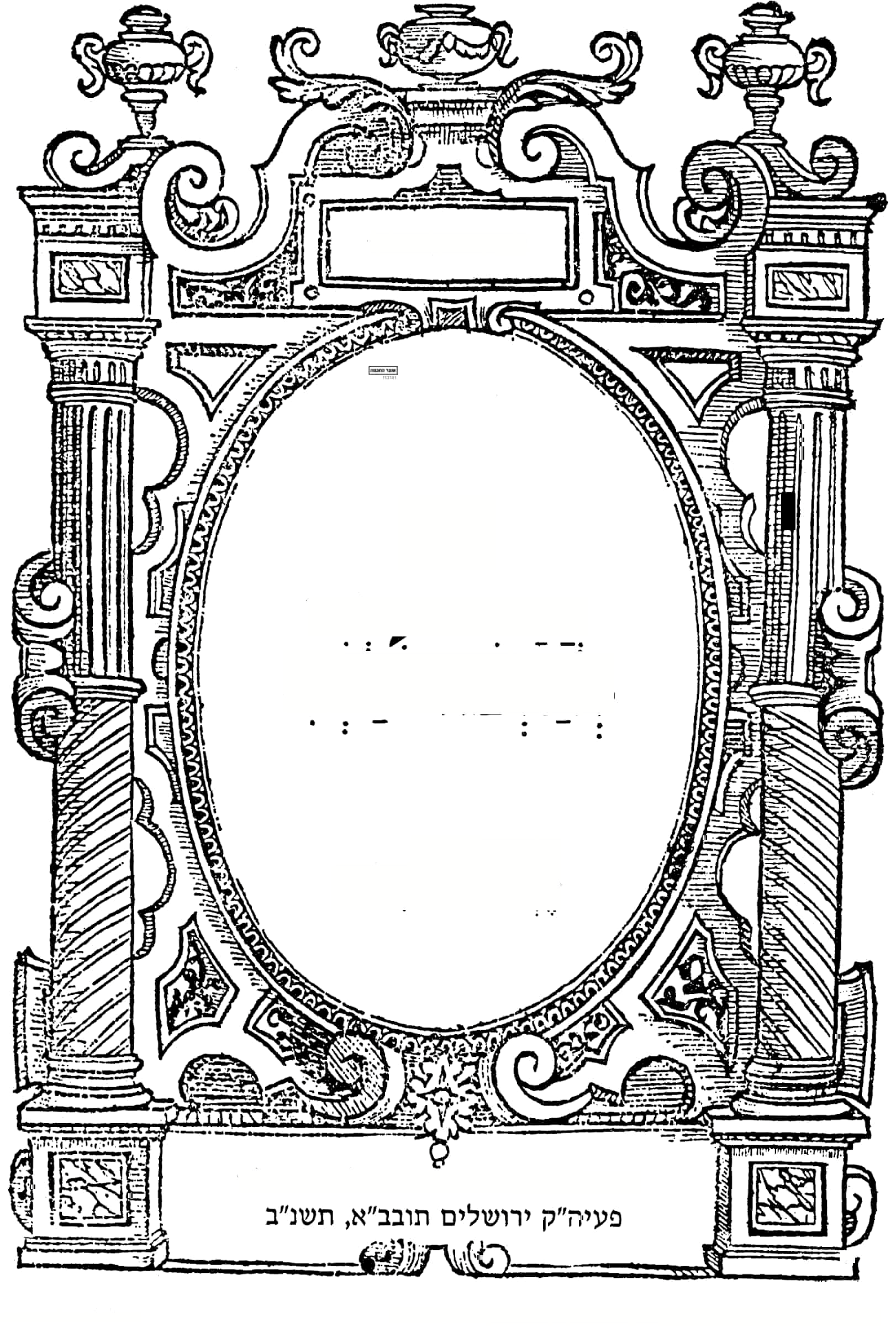 מלון 
ארמי-  ברי לתלמוד בבלי מאת 
עזרא עיון מלמד הוצאת המוסד ע״ש שמואל ואודט לוי !3• X S X הודפס מאוצר החכמה 113141 מילון ארמי עברי לתלמוד בבלי / מלמד, עזרא ציון בן רחמים )עמוד 1( DICTIONNAIRE ARAMEEN-HEBREU ----------- par  ----------- Le Rabbin Ezra Tsion Melamed © 1992, 2001 by 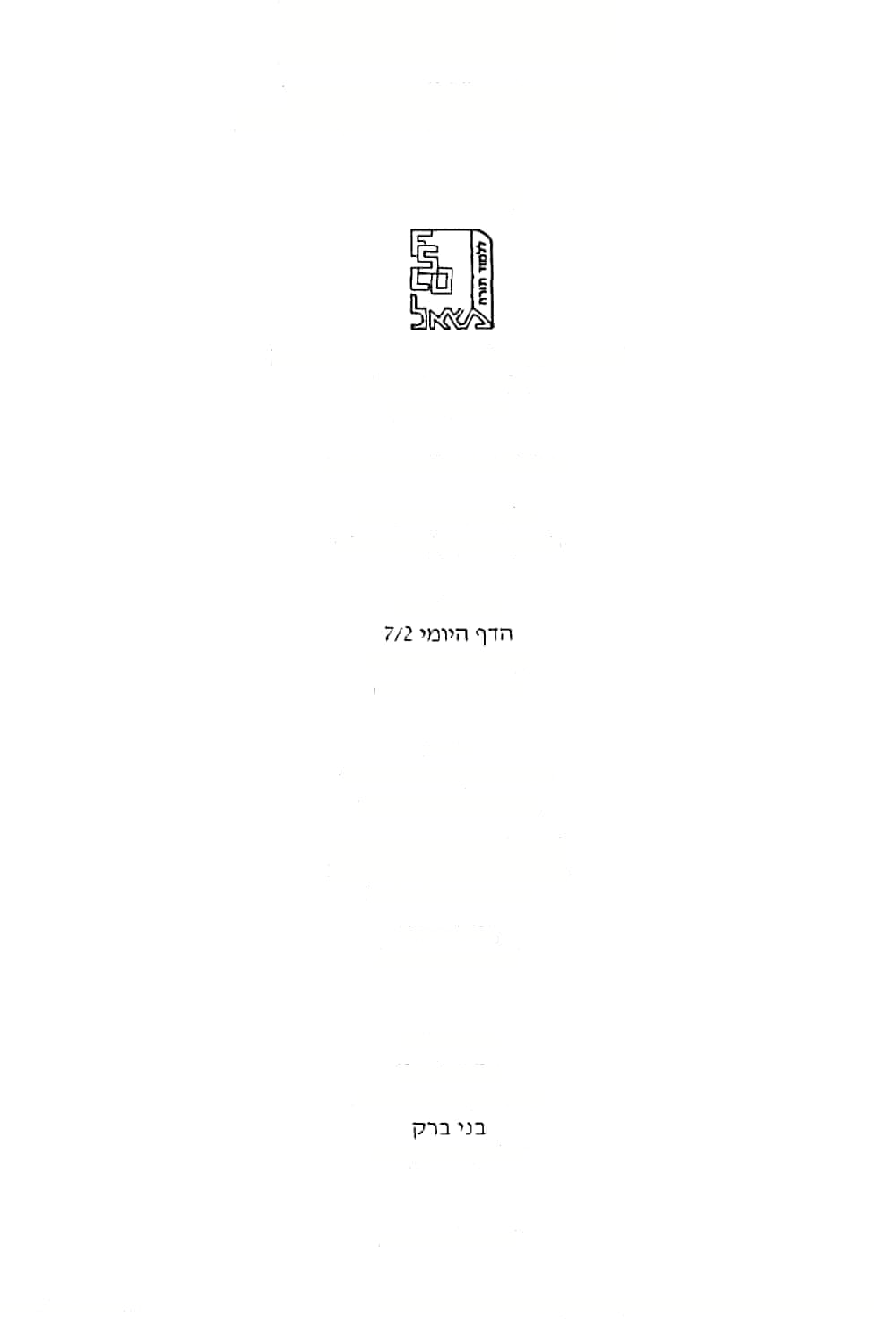 Fondation Samuel et Odette LEVY 67 rue d' Amsterdam 
75008  PARIS מהדורה מתוקנת - תשס־׳א כל הזכויות שמורות 
למוסד שמואל ואודט לוי נציגות בארץ: 99879 ביתר עילית 
טל־ 02-572-5847 הפצה: 
הרצאת ספרים פלדהיים 
ת.ד. 35002, ירושלים FELDHE1M PUBLISHERS 202 Airport Executive Park Nanuet, NY 10954 POB 35002 
Jerusalem, Israel סדר-צילום: סדררת-קהן 22 רח׳ האדמו״ר מגור טל: 03-579-5369 Printed in  Israel מילון ארמי עברי לתלמוד בבלי / מלמד, עזרא ציון בן רחמים )עמוד 2} 113141ה                                                       ודפס מאוצר החכמה 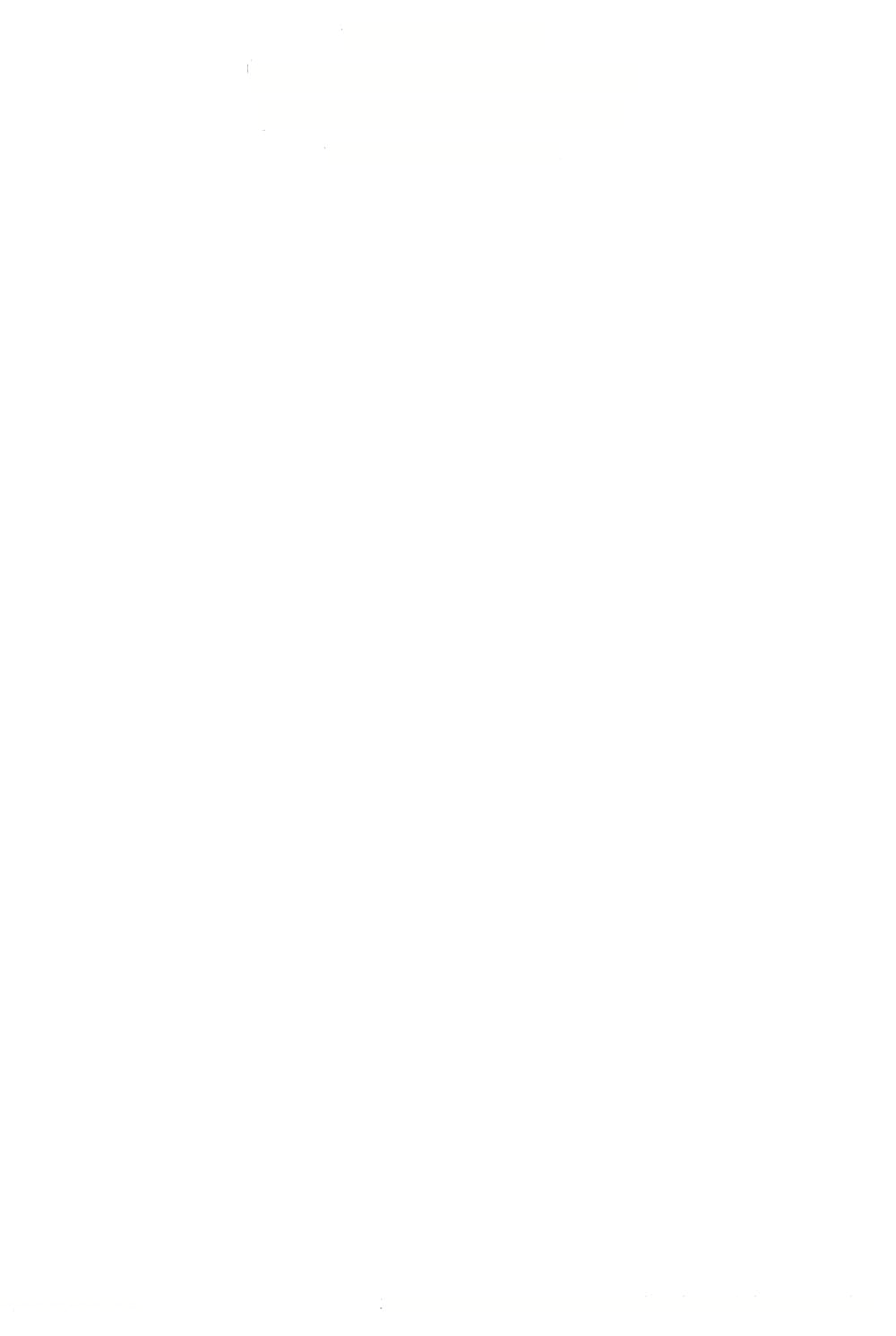 הודפס מאוצר החכמה זכרון לאבא מארי 
הרב רחמים מלמד הכתן זצ״ל למלאת פ״ה שנים לעלייתו לציון וששים שנה לפטירתו מילון ארמי עברי לתלמוד בבלי / מלמד, עזרא ציוך בן רחמים )עמוד 3( 113141 ואלה יעמדו על הברכה 
על עזרתם בדפוס המהדורה הראשונה של המילון : ר׳ מתתיהו דרייפוס נ״י, ציריך 
ר׳ צבי קושלנד נ״י, ירושלים ר׳ מתתיהו קושלנד נ״י, ציריך 
ר׳ בנימין קושלנד נ״י, ירושלים 
ר׳ נפתלי קושלנד נ״י, ציריך 
ר׳ אליהו דרייפוס נ״י, בזל 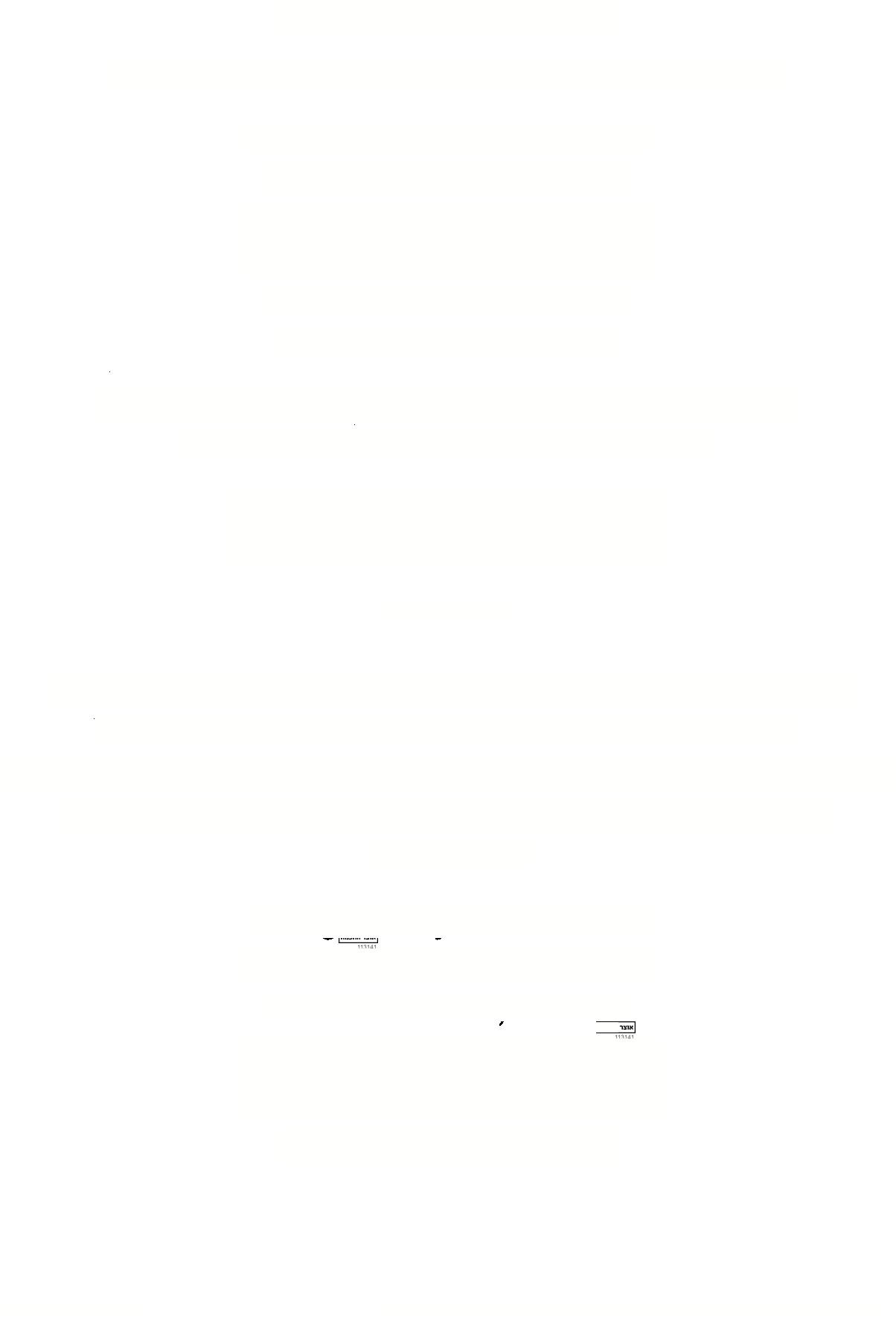 לזכרם של חח׳ ר׳ מנחם בן חח׳ ר׳ מתתיהו קושלנר 
ורעיתו בתיח בת ר׳ יעקב גולדבאום ז״ל 
ר׳ יצחק בן אליהו ררייפוס ז״ל 
ר׳ אליעזר בן יצחק דרייפוס ז״ל .ת.נ.צ.ב.ה Die erste Ausgabe dieses Dictionnaires von Professor Esra Zion Melamed wurde durch die Hilfe der nachfolgenden Spender ermoeglicht und dies in dankbarer Erinnerung an verstorbene Grosseltem, Eltern und Verwandte. Georges Dreyfuss, Zuerich 
Hugo Koschland, Jerusalem 
Max Koschland. Zuerich [mnim Benno Koschland, Jerusalem Phillipp Koschland, Zuerich Albert Dreyfuss, Basel. מילון ארמי עברי לתלמוד בבלי / מלמד, עזרא צירן בן רחמים )עמוד 4( 113141ה                                                     ודפס מאוצר החכמה תוכן תעממם על ״המוסד ע״ש שמואל ואודט לוי זצ״ל"  ..........................................  ז פתח דבר ...................................................................................... ט הוראות ללומד ............................................................................... יג 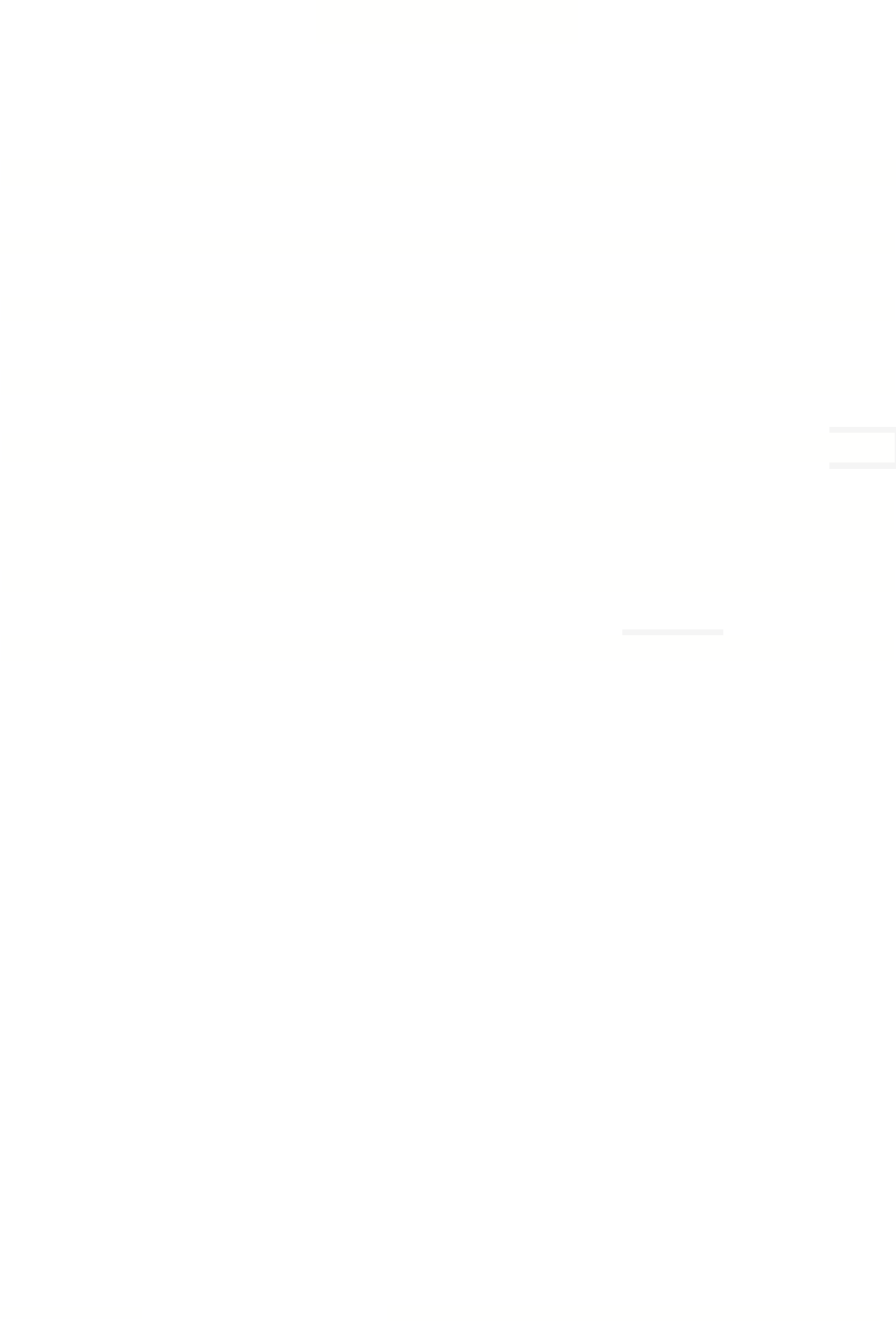 ................................................................... טו קיצורים וראשי תיבות 1 ............................................................................................ מילון 447 548 562 תיקוני טעויות דפוס בתלמוד ........................................................ מבחר פתגמים ............................................................................ תרגום לשונות ארמיים ברש״י למסרא ........................................... הודפס מאוצר החכמה מילון ארמי עברי לתלמוד בבלי / מלמד, עזרא ציון בן רחמים )עמוד 5( 113141 5 חלקים 5 חלקים 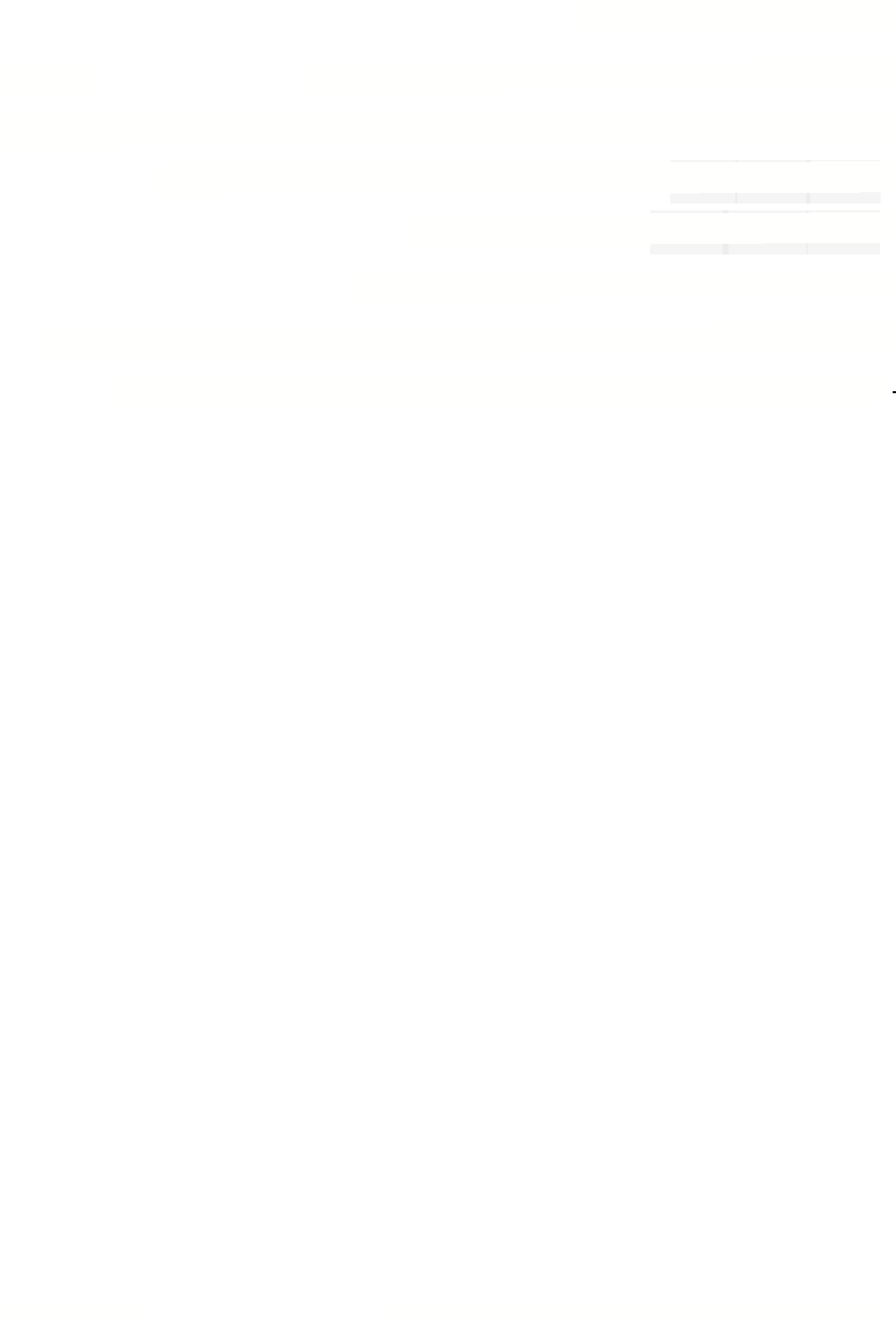 יצא לאוד ע״י המוסד: - חומש אתקלוס ופירוש רש״י, מתורגם לצרפתית - חומש עם פירוש ״קול מתורה״, להרב אליהו מונק זצ״ל )בצרפתית( 
- מילון ארמי עברי לתלמוד בבלי, ע״י הרב עזרא ציון מלמד זצ״ל 
- מילון ארמי-עברי"צרפתי לתלמוד בבלי -המזלות מימדות ואגי, הרב גד ארלנגר שליט״א ־ מגדה של פסח עם פירוש "מרבה לספר", להג״מ ידידיה טיאה וויל זצ״ל CD Daf  Multimedia     שיעורים על מסכת ראש משנה בצפרתית מילון ארמי עברי לתלמוד בבלי / מלמד, עזרא ציון בן רחמים )עמוד 6( 113141ה                                                     ודפס מאוצר החכמה בס״ד דברים אחדים על "המוסד  ע״ש  שמואל  ואודט  לוי  זצ״ל" "המוסד ע״ש שמואל ואודט לוי  זצ״ל" מגיש לציבור בסיפוק רב את המילון הארמי־עברי לתלמוד הבבלי מאת הרב עזרא ציון מלמד שליט״א. המחבר השקיע שנות עבודה רבות בחיבור יצירה מעולה זו, ותודתנו נתונה לו 
על שהפקיד בידינו את הוצאתה לאור. 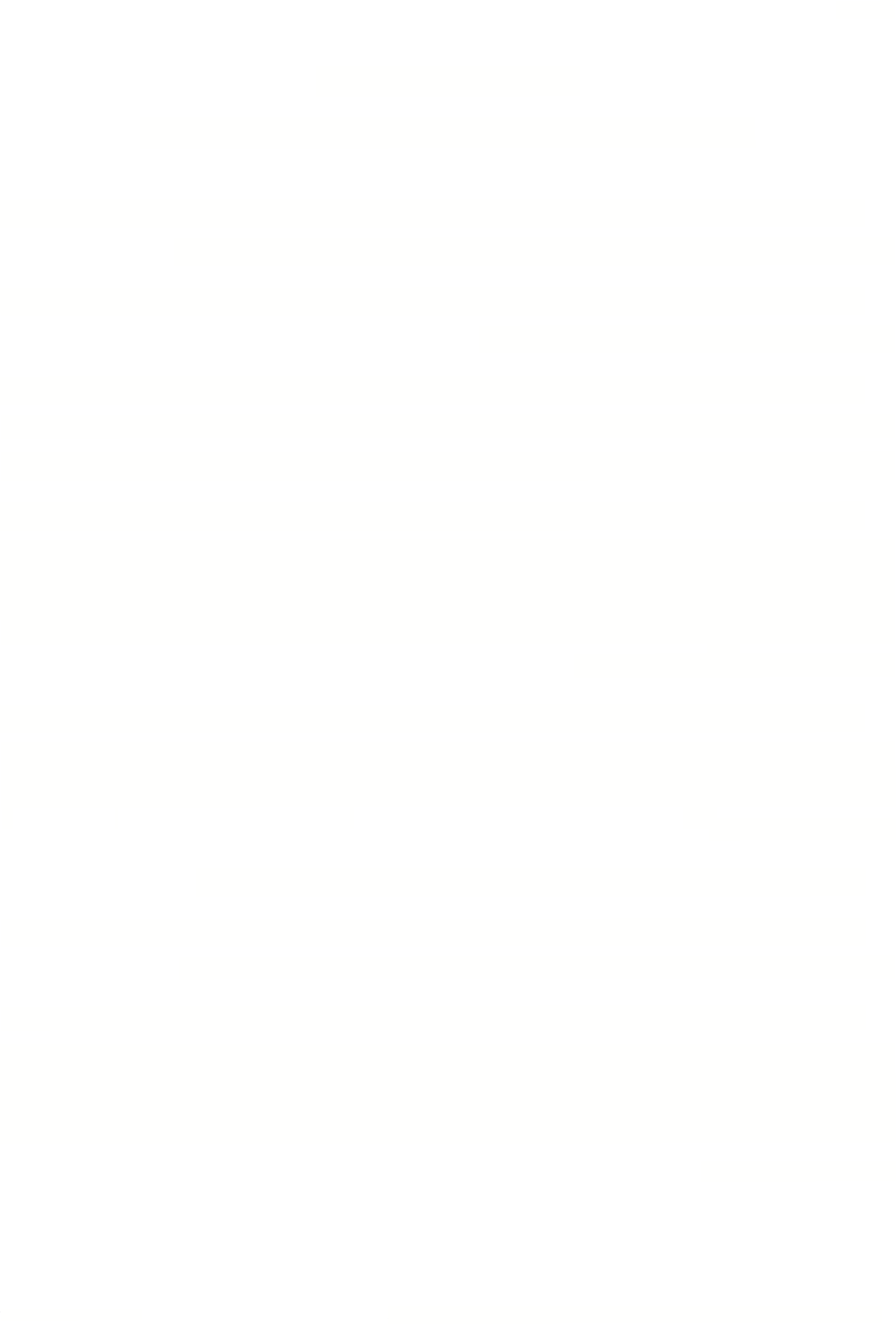 מילון זה הוא הספר השלישי היוצא לאור ע״י ארגוננו. עם הווסדו שם לו המוסד למטרה להוציא לאור את תרגום פירוש רש״י על התורה לצרפתית. התרגום יצא לאור בשנת תשי״ז וזכה לתפוצה רחבה ביותר ואף נדפס במהדורות נוספות רבות. היצירה השניה שיצאה לאור ע״י המוסד היתה "קול התורה" מאת הרב אליהו מונק  זצ״ל,  בו  החומש ותרגומו )המופיעים על  הדף( מפורשים בצרפתית, לפי סדר  הפסוקים,  ברוח חז״ל  ולפי  המפרשים הראשונים והאחרונים. פירוש  זה של הרב מונק  זצ״ל  כבש  את  לב הציבור והרי  הוא  מפאר  את  מדף הספרים I־»חנוהחנתה] |~א1צו  החכמה|r                                                                                                                                        T                                                                                                                                                                                                                                                      י  * בעבודתו הגדולה. בכוונתנו להוציא לאור את המילון גם בתרגום צרפתי בקרוב. "המוסד ע״ש שמואל ואודט לוי  זצ״ל" נוסד כארגון ללא כוונת רווח  בשנת תשי״ב ע״י מוה״ר שמואל שאול לוי זצ״ל לזכרה של אשתו הי״ד. שמואל שאול לוי זצ״ל היה ממנהיגי היהדות החרדית בצרפת עד פטירתו בשנת תשכ״ו. הוא  פעל במסירות נפש למען המוסדות הקרובים לליבו ובמיוחד למען ״ישיבת חכמי״צרפת"    Aix-les-Bains וקהילת "עדת יראים" בפריס. בתום מלחמת העולם עמד בראש פעולות הצלת ילדי ישראל שהוסתרו במוסדות נוצריים ועקבותיהם אבדו. מילון ארמי עברי לתלמוד בבלי / מלמד, עזרא ציון בן רחמים )עמוד 7( 113141ה                                                            ודפס מאוצר החכמה חד                                                                                                     ברים אחדים המוסד  נקרא  בהווסדו "מוסד  ע"ש אודט  לוי" ונזכיר שאמנו אודט־שרח בת יעקב ליאון זצ״ל היתה עצורה יחד עם אמה פולין מרגלית מרצבך במחנות שונים בצרפת, בזמן הכיבוש הגרמני. בערב יום כפור תש״ג, בשעת כל נדרי, פינו אותן ממחנה  Pithiviers, לדרכן האחרונה. האם והבת הקפידו ללכת ברגל עד רכבת המשלוחים. 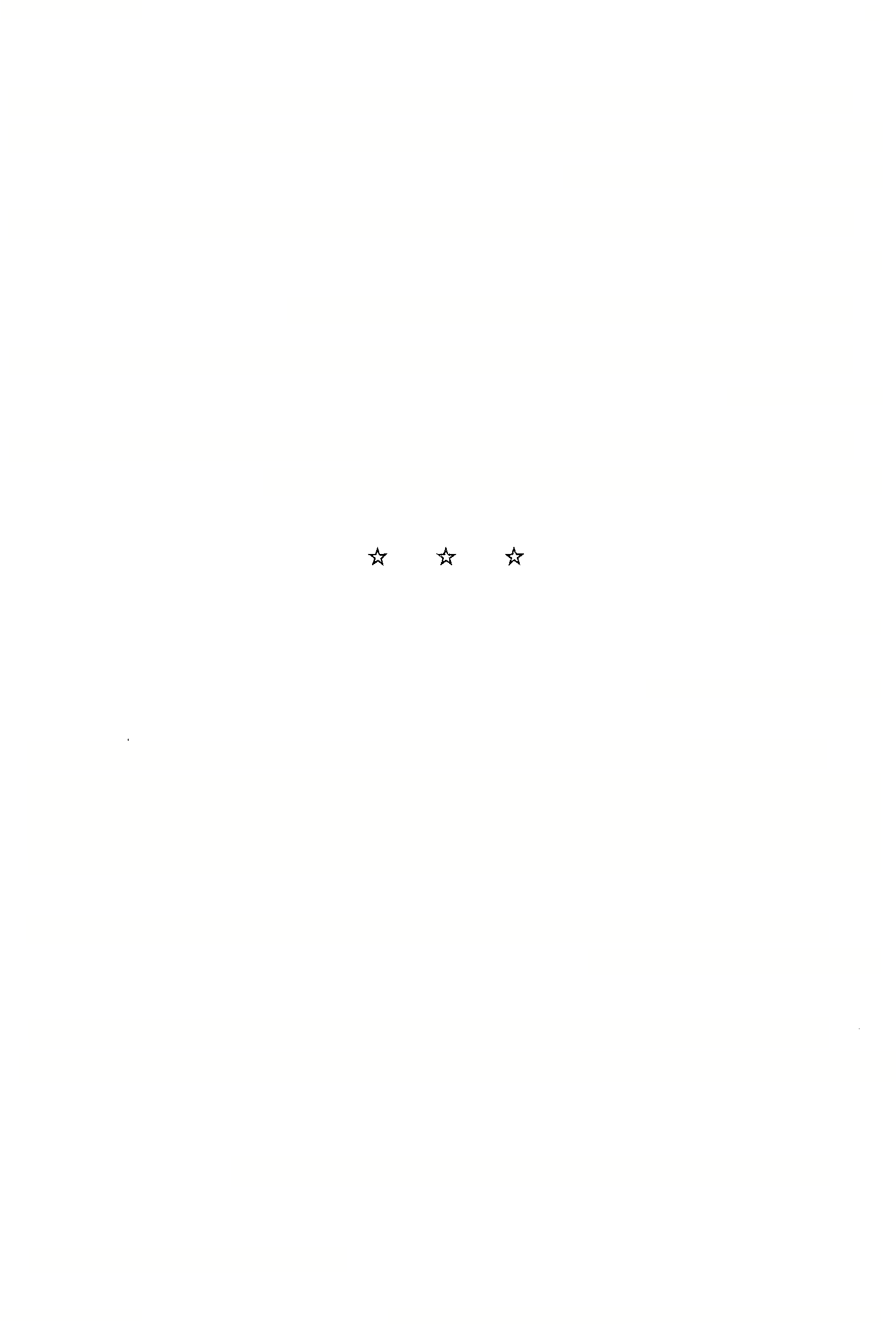 אחרי יומיים של יסורים, הגיעו לאוושוויץ שם הומתו מיד, בתאי הגזים, ע״י הנאצים ימ״ש. יהי רצון שהעלאת זכרן וזכות הורינו זצ״ל יהיו מקור ברכה למוסד הנושא את שמם, ונזכה שמעשי ידינו יסייעו להגדיל תורה ולהאדירה. אדר תשס״א עם ממהדורת מחדשה מאז ראשית הופעתו, עוד בחיי המחבר זצ״ל )נפטר בשיבה טובה ביום כ״ו 
אדר תשנ״ד(,  זכה "המילון" והתקבל באהדה רבה בקרב הלומדים, כספר השוה לכל  נפש.    מתחילי  דרכם  בלימוד הגמרא  מוצאים  בו  כלי  עזר  נחוץ, ואילו המתקדמים יכולים להשיג בו הבנה מעמיקה יותר בדברי רבותינו חכמי התלמוד. במהדורה זו הוכנסו תיקונים והשלמות  - חלקם  מהרב המחבר  עצמו  - שרוכזו ע״י הרב עזריאל לוי. התודה והברכה לו, וכן לכל המסייעים, ידידינו מבית פלדהיים : הרב יעקב 
ובנו מנדי, הרב מנחם דייטש ששקד במומחיות על הכנסת התיקונים, ומר יוסי זולדן. ונזכה להיות בין מזכי הרבים להרים קרן התורה ולומדיה ממוסד ע״ש שמואל ואודט לוי מילון ארמי עברי לתלמוד בבלי / מלמד, עזרא ציון בן רחמים )עמוד 8( 113141ה                                                      ודפס מאוצר החכמה פתח דבר אודה ה׳ בכל לבב, שהחיינו והגיענו ליום הזה, שבו יוצא לאור מלון זה, שהכנתו והדפסתו נמשכו כמה שנים. התלמיד הצעיר בדורנו מתקשה בלמוד התלמוד מכמה סיבות : 
א(  קשי הלשון, אמנם הארמית היא אחותה של העברית, ומרובה המשותף לשתיהן בשרשים ובאוצר  המלים,  אך  מתקשה הלומד  באותו  המעט  בשמות ובשרשים המיוחדים לארמית. 
ב(   המונחים והלשונות המיוחדים לספרות התלמוד וללשון חכמים, שהגדרתם אינה ברורה למתחילים. 
ג(  הריאליה של ארץ ישראל ובבל, שהיא שונה משל ארצות אירופה, ואינה ברורה דייה גם למפרשים, שישבו באירופה. אתן שתי דוגמאות: 1(   מעגילה שבמשנה )מכות פ״ב מ״א( פי, רש״י : חתיכת עץ עבה וחלקה ובה בית יד ודוחפה לצד השפוע וחוזר ומושכה אצלו )—כך היה בצרפת(. ותוס׳: לוקחין אבן עגולה ארוכה קצת וכו׳ ומעגלים אותה על פני כל הגג (—  כך בכפרים בא״י עד היום(. ועי׳ ערוך בערכו והמיוחס לרש״י במו״ק יא  א.       2(   הנוסח "מניח פרוסה בתיך שלמה" )ברכות לט ב(   -  ברש״י )גם ד׳ ויניציא(: תחת שלמה. 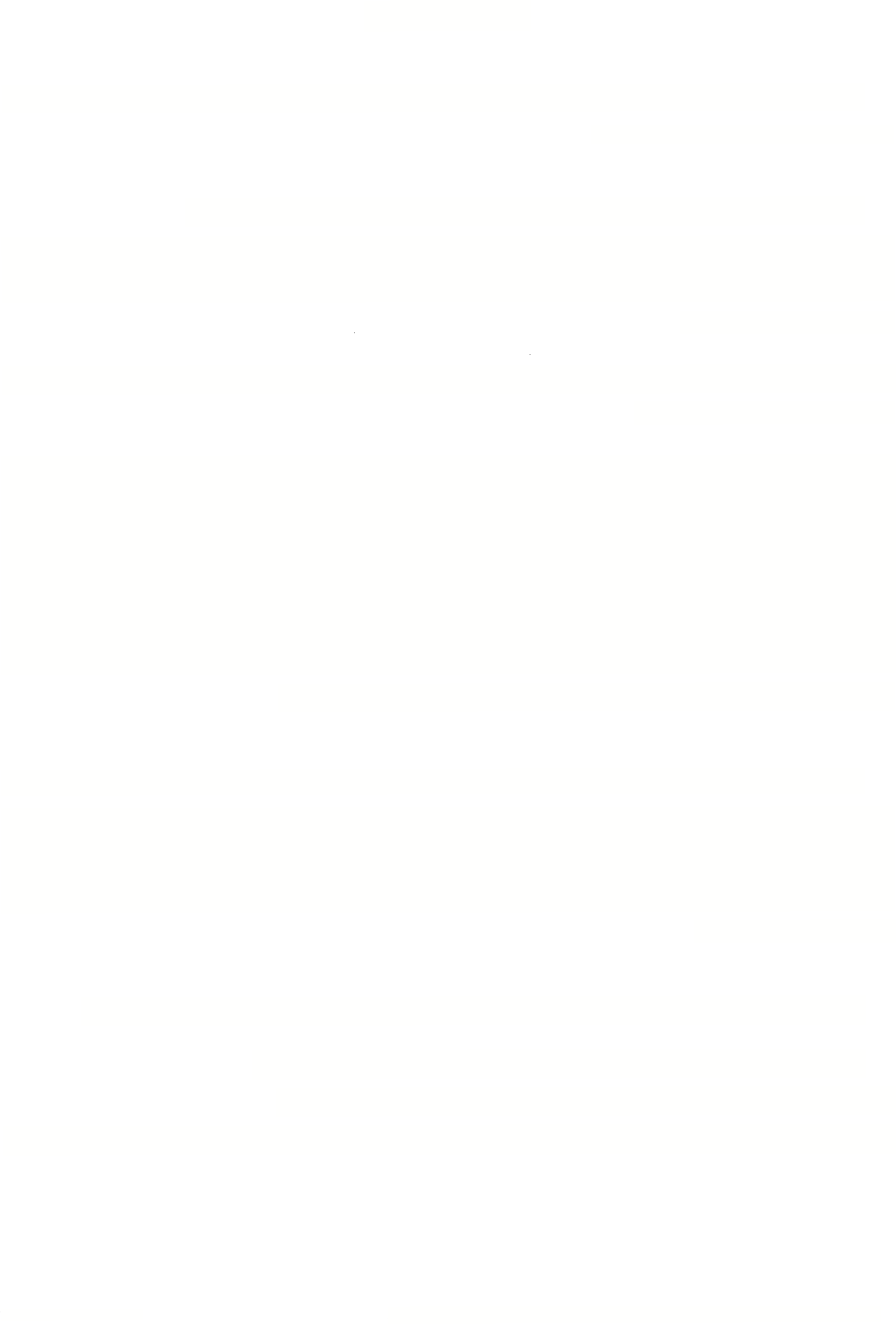 כשלימדתי תלמוד בבית המדרש למורים הכנתי לתלמידי כלי עזר : בשנת תש״ו נדפסה החוברת "אשנב התלמוד", ובה הגדרתם של כמה מונחים ולשונות מיוחדים בעברית ובארמית ומדות ומשקלות ומטבעות. במהדורה המחודשת )תשל״ו( הוספתי מלון לפרק "המפקיד", שבעזרתו ובסיוע פירוש רש״י יוכל הלומד ללמוד פרק זה בתלמוד בכוחותיו. בשנת תש״ל הוצאתי מלון קטן, ארמי־בבלי לתלמידי בתי ספר יסודיים. בד בבד נתתי לבי גם לבעלי מקרא הנזקקים לתרגומים : תחילה יצא לאור "מלון לתרגום אנקלוס" )תשל״א(. אחריו יצא לאור מלון גדול "מלון ארמי עברי לתרגומים ולארמית שבמקרא". א( ב( הודפס מאוצר החכמה מילון ארמי עברי לתלמוד בבלי / מלמד, עזרא ציון בן רחמים )עמוד 9( 113141 יפ                                                                                                               תח דבר במלון  זה  ארבעה מדורים:    1( תרגום אנקלוס לתורה  ותרגום  יונתן  לנביאים. 
2( תרגום תהלים ואיוב.    3( תרגום משלי, שלחקירתו ■הקדשתי מאמר גדול שנדפס מחדש ב־״מחקרים במקרא בתרגומיו ובמפרשיו״, 242 — 315(.   4( ארמית שבמקרא. לאור  הצלחתם  של מלונים  אלו  ונוחות  השימוש  בהם  אמרתי  לחזור  ולעזור ללומדי התלמוד — במלון זה. 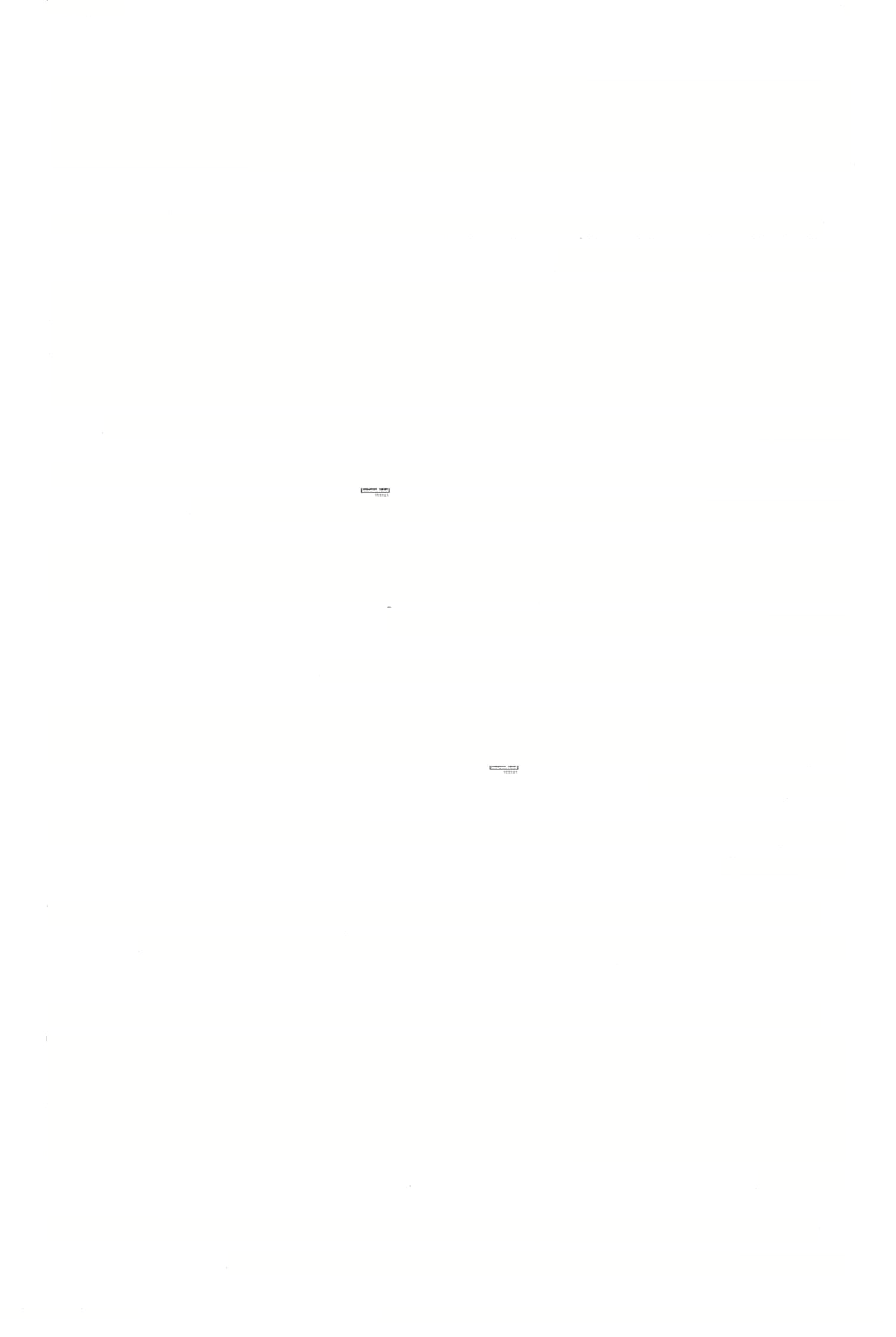 א(   יסוד  למלון  זה  שימשו מ״א  הכרכים  של ״אוצר  לשון התלמוד״ )תשי״ד — תשמ״ב(, מפעלו הענק של יחיד  בדור, מורי ר׳ חיים  יהושע קוסובסקי זצ״ל ובנו שהמשיך והשלים ר׳ בנימין זצ״ל, בסוף שנת תשמ״ט יצא כרך "מפתח" מעשה ידיו להתפאר של בן ר׳ בנימין ז״ל ונכד ר׳ חיים יהושע ז״ל הוא מר אליהו קוסובסקי יבלח״א, וחבל שלא יכולתי להיעזר במפתח, כי המלון כבר היה מסודר כולו. ב(  אוצר זה סודר ע״פ נוסח דפוס ברדיטשוב וי    על פי ד׳ האלמנה והאחים ראם, המצוי בידינו, במקומות מועטים ציין ר׳ בנימין ז״ל נוס׳ כ״י מינכן. 
ג(  השתמשתי בספר "דקדוקי סופרים", ובאותן המסכתות שאין לנו "ד״ס" השויתי עם נוסח כ״י מינכן )ובהרבה מקומות לא סמכתי על ד״ס, ועיינתי בכ״י מינכן, זאת השינויים שלא נרשמו בד״ס ציינתי ב״מ׳ שט׳ .( 
ד(   היה לפני גם צילום של תלמוד בבלי, ויניציא ר״פ. 
ה(   השתמשתי ב״עין יעקב", ובספר שקדם  לו "הגדות התלמוד" )צילום(, שאין ערוך לנוסחאותיו )ועי׳ מ״ש עליו במבוא לספרי "מדרשי הלכה של התנאים בתלמוד בבלי״, עמ׳  71 — 78(. 
ו(   ילקוט שמעוני, ד׳ שלוניקי )צילום(, עי׳ מ״ש על דרכו בהבאת המקורות. )שם, עמ׳ 70-68(. ב״אוצר לשון התלמוד" נכללה גם ירזשלמי מסכת שקלים, שנדפס בש״ס. במלוננו 
זה לא נכללה מסכת  זו, כי שונה הארמית שבירושלמי מאחותה שבבבלי. היה  בדעתי להוציא גם מלון זה בצילום כתב־ידי, וכבר הכנתי שלשה עמודים, ״רבות מחשבות בלב איש ועצת ה׳ היא תקום״  — הקרה  ה׳ לפני את  ר׳ עזריאל 
לוי נ״י, לבפיו בשורה, ש״המוסד ע״ש שמואל ואודט לוי", שהוא אחד  ממנהליו, מוכן  להוציא  את  המלון  בדפוס  )ולא  בצילום כתב־יד(. הסכמתי  ומסרתי  בידם 
את כתב־היד של המלון, והם  העבירו אותו  לר׳ בנימין קהן  נ״י, שקבל עליו את המלאכה. לדאבוני, חלתה רעייתי באותן השנים במחלת אלצהיימר,  וטיפלתי בה בבית עד יומה האחרון )ז׳ בטבת תש״ן(, וטיפול זה גרם לעיכוב ההגהות. מילון ארמי עברי לתלמוד בבלי / מלמד, עזרא ציון בן רחמים )עמוד 10( 113141ה                                                    ודפס מאוצר החכמה פתח דברי                                                                                                          א קמתי מאבלי בתשישות גופנית ובנפש רצוצה, כי קשה מאד מאד הפרידה מאשת נעורים, שהיתה עזרתי במשך ס״ה  שנים, ונשאה עמי  את  דוחק  הפרנסה בסבל ובסבר פנים, והיינו שמחים בחלקנו. היא נתחנכה בבית הורים חסידים : אביה ר׳ מנחם מנדל ב״ר דוב רוטמן זצ״ל 
היה חסיד חב״ד בתורתו ובהתנהגותו, ואמה מרת צלה בת ר׳ חיים לייב ז״ל ■היא ששכנעה את  אישה לעלות לארץ ישראל ולא לנדוד לחופי אמריקה כשאר פליטי חרב הפוגרומים ברוסיה הצארית. הם  באו ליפו הקטנה, והיא היתה מבאי ביתו של הרב קוק  זצוק״ל, שהיה רבה של יפו. מבית  זה ינקה אהבת  התורה ואהבת הארץ,  והשפיעה אהבתה  על חניכיה  בגן־ילדים ועל  בניה  שיחיו,  וכך אמר  בני בכורי על יד קבר אמו במעמד כל הנוכחים : דבר אחד אני יכול לומר : אמא  היא 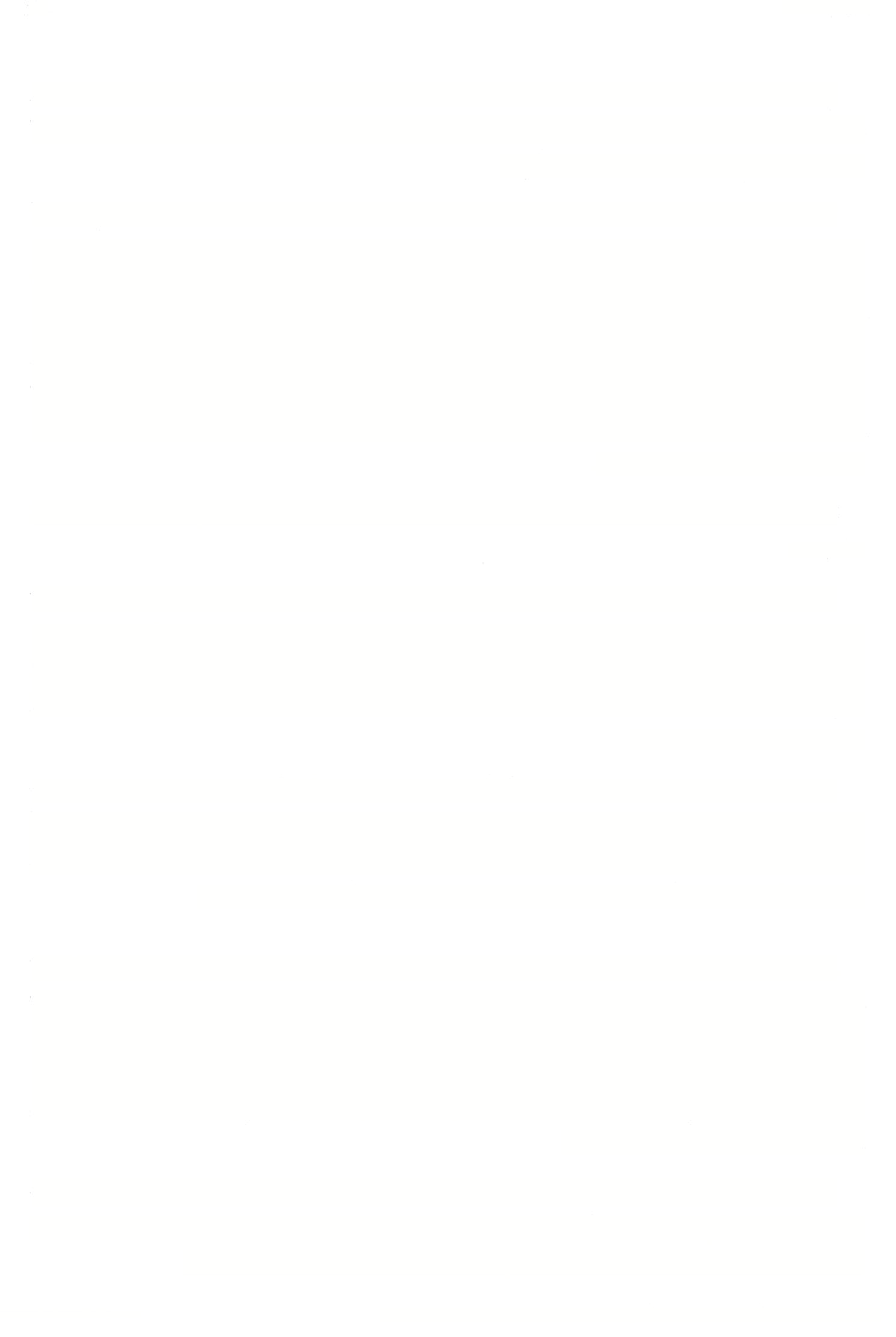 שהקנתה לנו אהבת הארץ. אמרתי "לולא תורתך שעשועי אז אבדתי" באלמנותי ובבדידותי, חזרתי למלאכת ההגהה. קשה היא מלאכת ההגהה ביחוד בספר ממקד בכתיבן של מלים לועזיות. ומלבד קריאתי פעמיים ושלוש עסקו בהגהה גם בחורי חמד בני ישיבה שהתלמוד הוא פת לחמם, והם : מיכאל סיזל הי״ו, דן סיזל  נ״י ואיתמר סימון יצ״ו. ברכתי, ברכת כהן באהבה, תחול על ראשם, ויצליחו בתורתם ובמעשיהם הטובים, ויזכו לבנות בתים נאמנים בישראל. ומן השלשה הכי נכבד ר׳ עזריאל לוי הי״ו, שעבר על כל הספר בכתב־יד ובדפוס, ותיקוניו והערותיו של ת״ח  בקי  ורגיל וחוקר מובהק  היו לי לעינים. ר׳ עז ריאל נדבו לבו להיות  גם ■הבלדר מביא  הגהות מן  הסדר ומחזיר לסדר. יכולני איפוא לומר עליו בפה מלא : הוא היה "יכין" ו״בועז" של הדפסת הספר. הקדשתי את  תספר  לזכרו  של אבא  מארי  זללה״ה, שחינכני מילדותי לדייק בתרגום )תפ׳סיר( התורה לפרסית יהודית. היה לו טעם של חוקר לשון מבלי שתהיה לו השכלה אקדמאית. כי כל מה  שהשיג בכוחות עצמו השיג. למד לשון הקודש, והיה מתורגמן לשד״רים שבאו מארץ הקודש לשיראז שבפרס ודרשו בלשון הקודש. למד תלמוד בבלי, שבפרס לא למדו אותו, והסתפקו ב״עין יעקב" )"מאמר" בלשונם, וחיברו גם מלונים למסכותיו(. הוא עסק גם במלונאות : ספרו "חיי רחמים", פירוש על הזוהר )ירושלם, תרע״ט( 
הוא ברובו מלון המסודר לפי דפי הזוהר. ואולי שלא מדעת הקדשתי גם אני כמה שנים להכנת כל המלונים הנזכרים, כי "מעשה אבות סימן לבנים". מילון ארמי עברי לתלמוד בבלי / מלמד, עזרא ציון בן רחמים )עמוד 11( 113141ה                                                    ודפס מאוצר החכמה יבפ                                                                                                                  תח דבר "ועטרת  זקנים  בני בנים"  )מש׳ יז  ו(, נתקיים  בי "אמרי  אינשי  דנפיק  מינך 
טעמא  מלפך",  שאומר  רב לחייא  בנו )יבמות סג  סע״א(,  שני בניי,  הבכור  ארי׳ חיים הי״ו ומשנהו — שמו כשם סבו  — רחמים יצ״ו היו עורכי המלון הזה : הם השוו את כתב־היד עם הכרטיסים שבכרטסת ומצאו כמה  וכמה ערכים, שנשמטו בשעת  ההעתקה  לפנקסים, עברו  על תרגומי המלים  ועל ההגדרות ועל ההערות והציעו שינויים ותיקונים. הם  גם הוסיפו הערות להבין את הלומד בן הדור הזה. 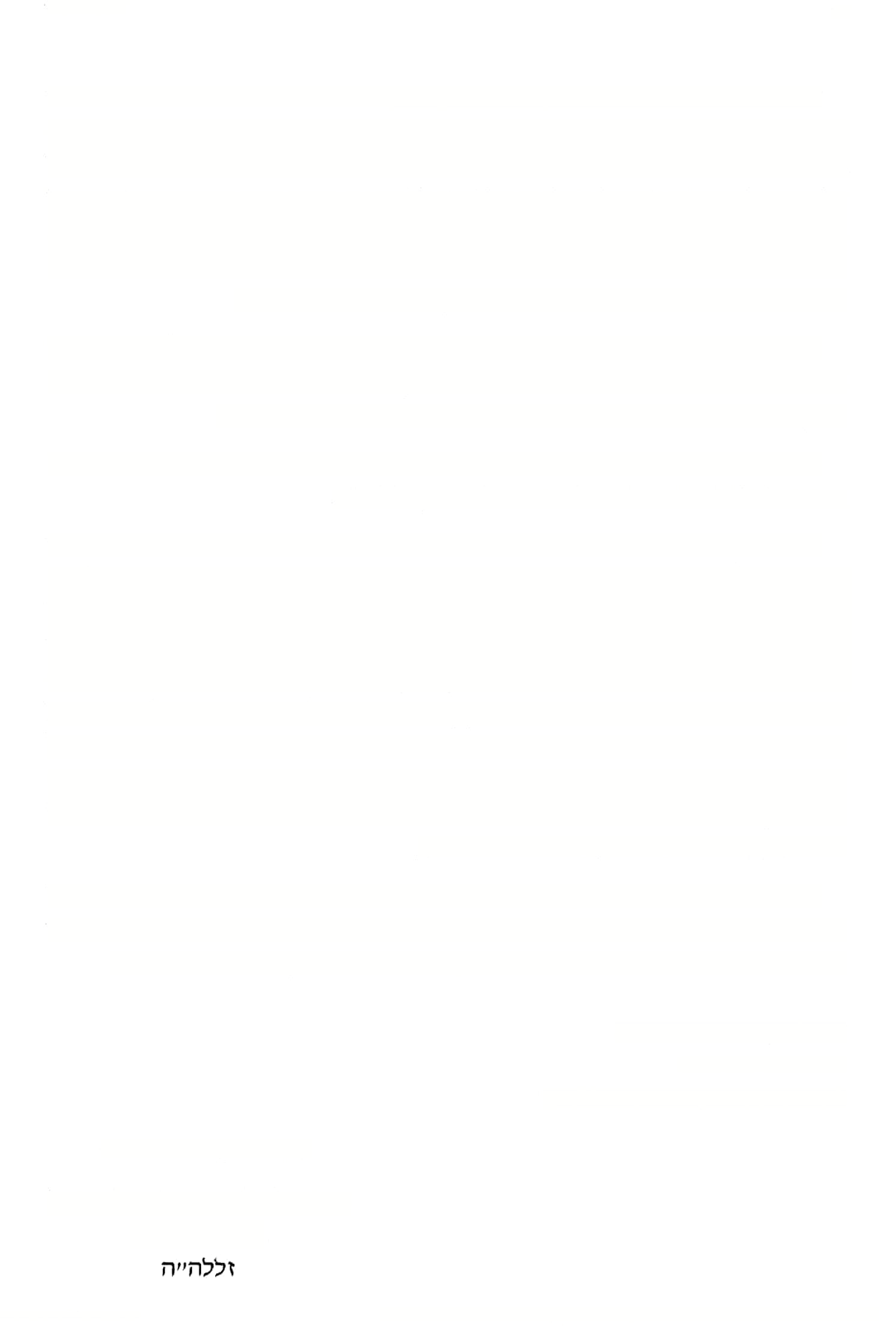 ברוכים שניהם בברכה המשולשת של אב, "כהנא מסייע כהני". ידידי הרב יצחק פרנק נ״י השתמש בכרטסת שלי להכנת "אשנב התלמוד" האנגלי שלו, שהיה לי חלק בו ובעריכתו, והעיר על ערך חסר ועל מראה מקום חסר וכדומה. יבורך מפי עליון בהצלחתו בהוראת התלמוד ובחבוריו בשטח זה. הסדר, ר׳ בנימין קהן הי״ו עשה את מלאכתו באהבה ובענוה: סידר והגיה וחזר והגיה. תבורכנה ידיו ואצבעותיו בברכת כהן באהבה. אמרי אינשי חמרא  — דמריה, וטיבותא דשקיא )ב״ק צב ב — בפי רבא( = היין 
—  של בעליו, מהחזקת( הטובה למשקה )כלומר : השותים מחזיקים טובה  לאיש המשקה(. כך גם בחיבור שזוכה לראות אור : הספר של המחבר, ברם החזקת הטובה היא  למוציא  לאור.  גם  אנו,  אני  והמשתמשים  במלון,  נחזיק  טובה  ל״המוסד ע״ש שמואל ואודט לוי" וגבאיו: ר׳ יצחק איון לוי הי״ו,  רי צבי קושלנד יצ״ו  ור׳ עזריאל לוי נ״י — שלושת תושבי הארץ, ומר יששכר לוי (Rene Levy ) ומר חיים לוי  (Pierre  Levy) הי״ו,  שניהם  בגולת  צרפת.  מגלגלין זכות  ע״י  זכאי,  כי  כל מעשי המוסד הנכבד הזיה ומנהליו היקרים יהם לשם שמים : להפיץ תורה וחכמה בישראל, ברכתי להם:  יאריך  ה׳ את  ימיכם  בבריות גופא ובנהורא מעליא, ויהי נועם ה׳ עליכם ועל כל פעולותיכם הברוכות. ואסיים בתפילה לפני נותן התורה : כשם שזכיתני להוציא לאור גם ספרי זה, כך תזכני להוציא לאור גם שאר חבורי אשר עמי בכתב יד, ותהי זאת נחמתי בהפרד ממני אשת נעורי חמדת  לבי שושנה ז״ל, נפשה בטוב תלין וזרעה יירש ארץ. ירושלים, ד׳ בשבט תשנ״ב במלאת ששים שנה 
לפטירת עטייר אבא מארי זללה״ה המצפה לגאולה השלמה עזרא-ציון בהרה״ג רחמים מלמד הכהן מילון ארמי עברי לתלמוד בבלי / מלמד, עזרא ציון בן רחמים )עמוד 12( 113141ה                                                    ודפס מאוצר החכמה הוראות ללומד ואלה הדברים אשר אני שם לפני הלומד : 
א(   מלו" ן זה — ככל המלונים ”.|   וצרשי|צאו מתחת ידי —  אינו מסודר לפי השרשים, אלא לפי צורתן של המלים בתלמוד בהשמטת אותיות השמוש )ב, ד, ו, כ, ל, מ(. לפיכך תמצא ״תימא״  — מן ״אמר״ באות תי״ו ולא באל״ף ; בשלמא — בשי״ן, ולא באות בי״ת )כמו שהובא ב״אוצר לשון התלמוד״(; באנפאי —  באות אל״ף, 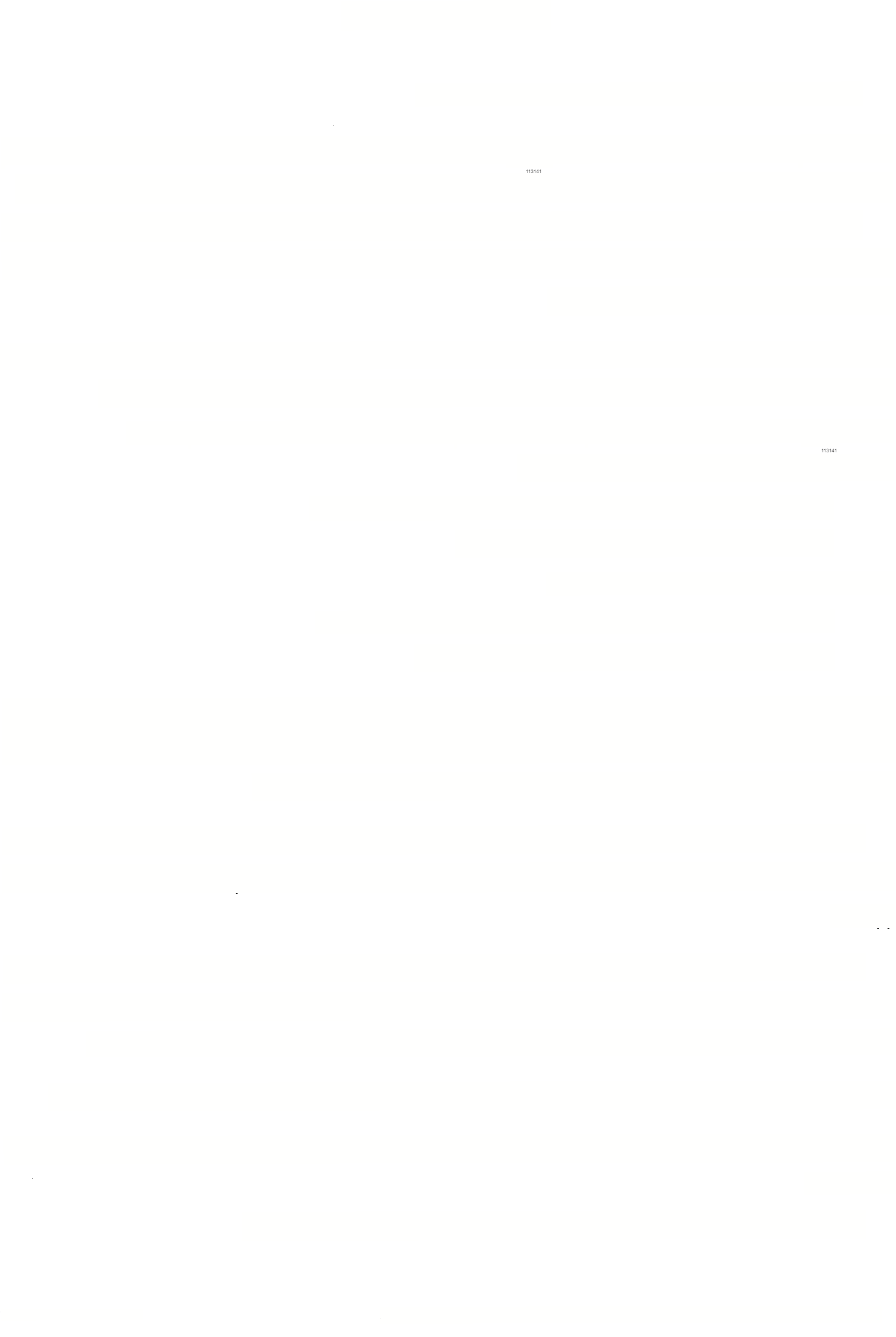 אבל "אגב" באל״ף ולא בגימ״ל. ב(  מטבעות לשון בני שתי תיבות או יותר באים בשני מקומות, אבל לפעמים ניתן תרגום המלים ופירושן במקום העיקרי, ולפעמים בשני המקומות, למשל: 
שופת־    א דתומא בא גם בשי״ן וגם בתי״ו, והתרגום בא בשני המקומות. בר אורותי — באות אל״ף : ר׳ בר. ובאות בי״ת : בר אורותי — בן הורשה,   ובהע׳ : זכאי להוריש, יש כח בידו להוריש. 
סגי נהור — באות נו״ן : ר׳ סגי. ובאות סמ״ך: סגי נהור — רב אור,    ובהערה: כינוי לעור, וכן "מאור עינים" בעברית. ג(  הניקוד הוא לפי מסורת רבותי החכמים הספרדים, שבדרך כלל אין בה דופי. אני מכיר שתי מלים שקריאתן בפי הספרדים אינה נכונה : טפי )ת׳ טפי( ושמא )ת׳ שמא היא שלמה שבשיר השירים א, ז׳ = דילמא בארמית(. בישיבות האשכנזיות לא הקפידו בקריאה, וזלזלו בדווקנים. באזני שמעתי מפי חוקר לשון מובהק, שבוודאי ידע, שרבים של "ערך" הוא ערכים, ואמר: מסכת ערכין. כמובן שחלק רב בידיעתי בדקדוק הארמית הוא מתורתו של רבי המובהק פרופ׳ י״נ אפשטיין ז״ל בשיעוריו "דקדוק ארמית בבלית", שלאחר פטירתו נדפסו כספר )בעריכתי( בהוצאת ספרים ע״ש י״ל מאגנס )ירושלם( והוצאת דביר )ת״א(. 
ד(   לא נכנסו למלון זה מלים ולשונות עבריים, שנשזרו בתוך משפט בארמית. 
ה(  פעלים, ששרשם אינו ברור למדי, נרשם השורש בסוגריים סמוך למלה הארמית לאחריה. כגון: מפיק )נפק(, תימא )אמר(, תילף )ילף(, תחיכו )חוך(. מילון ארמי עברי לתלמוד בבלי / מלמד, עזרא ציון בן רחמים )עמוד 13( 113141ה                                                          ודפס מאוצר החכמה ידה                                                                                                          וראות ללומד ו(   צורה משובשת בטעות סופר או בטעות דפוס נרשמה בצדה הצורה הנכונה בציון המקור )דפוס או כ״י(, שבו נמצאת הצורה המתוקנת. 
ז(   התרגום העברי וההערה באים על יד הצורה הנכונה, ועל יד המשובשת רמז לצורה הנכונה באות ר׳ )=ראה(. 
ח(   לפעמים הגהתי לפי שיקול  דעתי על־פי צרוף נוסחאות, וציינתי ב״צ״ל" או בהערה: הגהתי. ואם שגיתי — אתי תלין משוגתי, ו״שגיאות מי יבין". 
ט(   צורה הבאה בתלמוד פעם או פעמיים נרשמו על ידה מראי המקומות. 
י(  צורה הבאה  בתלמוד כמה  פעמים, ובכולם יש  טעות, ובכתבי יד  —  הצורה המתוקנת, נרשמו כל מראי  המקומות ובהערות: נוסח הדפוס, ובצדו  —  נוסח כה׳יי )ודפוסים ישנים(. 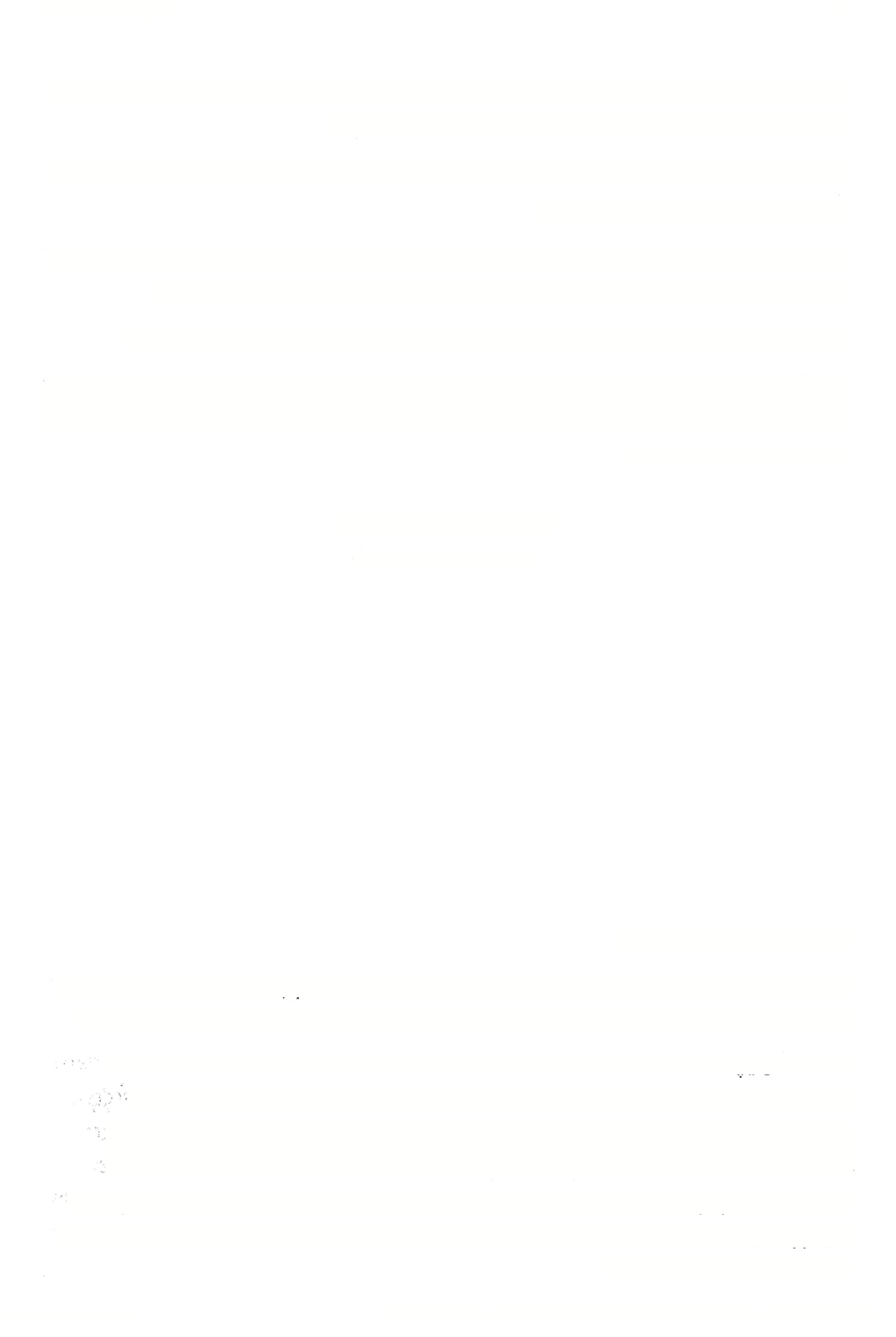 למד, בני, תורה לשמה, והי יאיר את עיניך. לומד נכבד, נא לשים לב : )1( הערכים במלון הזה כתובים בכתיב המלא )למשל, "דילמא"( ככתיב של התלמוד הבבלי בדרך כלל   - אפילו במלים המופיעות לעתים בתלמוד בכתיב חסר )דלמא(. 
)2( אבל הסדר האלפבתי של הערכים אינו מתחשב באות "י" כשהיא איננה שוו ומשמשת רק  אם הקריאה בכתיב המלא. לפיכך, בחיפושו את הערך  "ץ 
הלומד חייב להתעלם מן ה־״י״ )כאילו כתוב: דלמא(, ואז הוא ימצא  איי  ־  . 
בעמי  115,  מיד  לאחר  הערך "דלכון". וכן,  בטור  הראשון של המלון,  בע הערכים:   "איבדוק   נפשאי",   "איבדוריי,   "איבדורי",   "איבדק",   איבדק׳;, ו״איבדקינכו״ — כולם כתובים בכתיב המלא, אבל נערכים בסדר האלפבתי כאילו איו בהם "י" לאחר ה־״א". מילון ארמי עברי לתלמוד בבלי / מלמד, עזרא ציון בן רחמים )עמוד 14( 113141ה                                                    ודפס מאוצר החכמה קיצורים וראשי תיבות תרונמה( מעשנרות( מע״ש  — מעשר שני עירמבין( פסנחים( שק)לים( 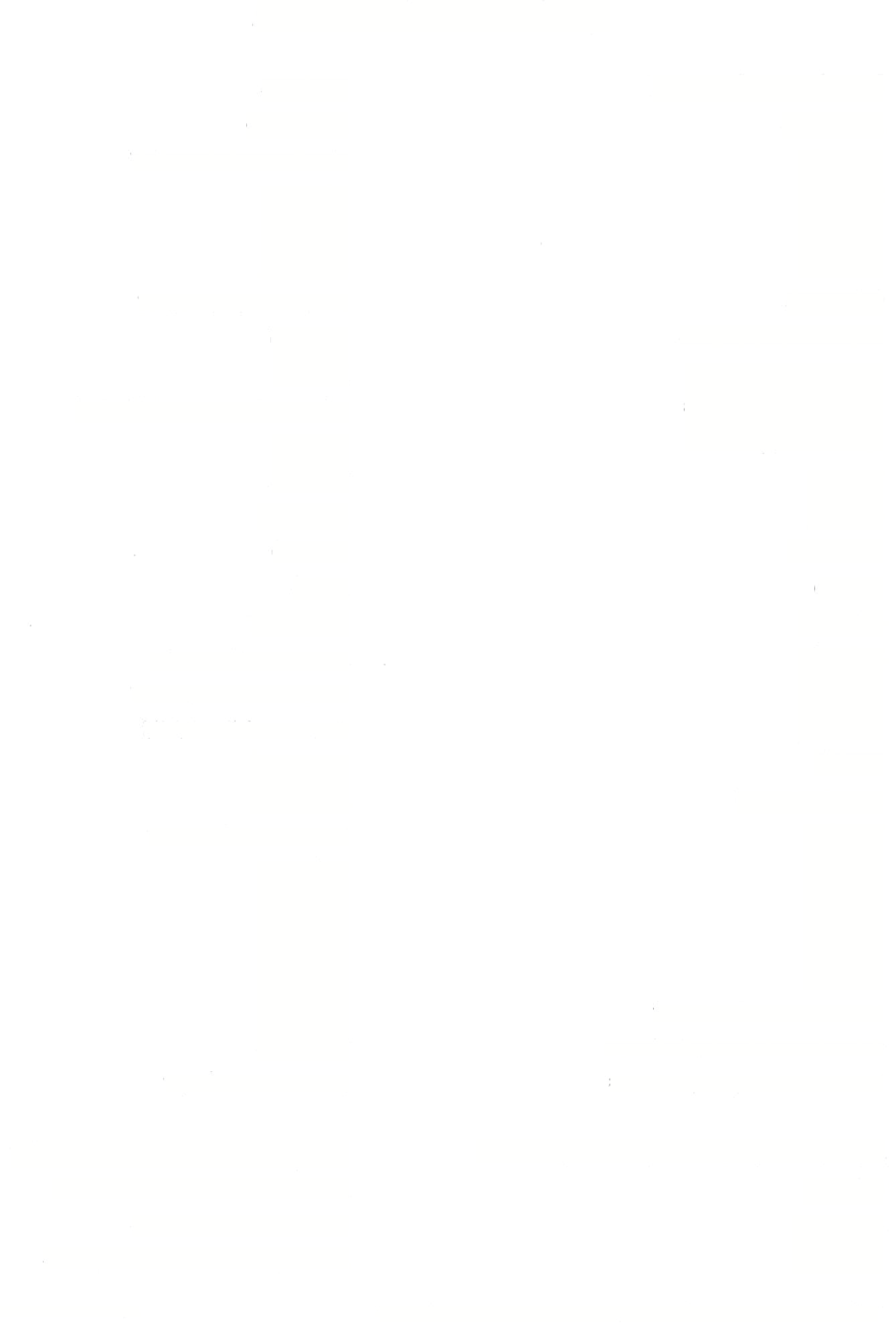 ר״ה  —  ראש השנה תעגנית( מג)לה( מוי׳ק, מ״ק  — מועד קטן חגינגה( יב)מות( כתו)בות( נדר)ים( גט)ין( קיד)ושין( ב״ק  —  בבא קמא ב״מ  —  בבא מציעא ב״ב —  בבא בתרא סנ)הדרין( שבונעות( ע״ז  — עבודה זרה זב)חים( מנ)חות( בכו)רות( תמו)רה( מעינלה( א. ספרי המקרא ברנאשית( שמנות( ויקנרא( במנדבר( דב)רים( שופנטים( ש״א  — שמואל א׳ ש״ב — שמואל  ב׳ מ״א  — מלכים א׳ מ״ב  — מלכים ב׳ ישע)יה( ירמניה( יחזנקאל( עמנוס( עובנדיה( צפ)ניה( זכ)ריה( תהנלים( מש)לי( שיר )השירים( קהנלת( אס)תר( דני)אל( עז)רא( נחמ)יה( דהי׳י —  דברי הימים כרינתות( ט״י  —  טבול יום ג. קיצורים ור״ת אחרים אה״ת  — "הגדות התלמוד" או״ז  — "אור זרוע" 
אוצהי׳ג — "אוצר הגאונים" דהי״א  — דברי הימים א׳ דהי״ב —  דברי הימים  ב׳ ב. מסכתות המשנה והתלמוד ברנכות( שבינעית( כל)אים( מילון ארמי עברי לתלמוד בבלי / מלמד, עזרא ציון בך רחמים )עמוד 15(113141ה                                                   ודפס מאוצר החכמה קיצורים וראשי תיבות י״מ  —  יש מפרשים ירוש)למי( 
וכ״ה  — וכן הוא 
כה״י  — כתבי היד 
כו״פ — "כפתור ופרח" 
כ״י  — כתב יד 
כ״י ה׳, המ׳  — כ״י המבורג 
כ״י הש׳ — כ״י הלברשטם 
כ״י ו — כ״י וטיקן )למס׳ גטין( כ״י ספ)רד( — למס׳ ע״ז 
כ״י פר)מא( 
כי״י  — כתבי יד 
כי״י ר׳ — כתבי יד רומי 
כי״ל — כתב יד ליידן )ירושלמי( כי״מ  — כ״י מינכן 
כי״ר  — כ״י רומי 
כ״פ — כמה פעמים 
כצ״ל  — כך צריך לקרוא / להיות ל״א  — לשון אחר 
ל״ח  —  לשון חכמים 
לי)תא( 
ל״פ —  לשון פרסית 
לפ״ד —  לפי דעתי 
לפענ״ד —  לפי עניות דעתי 
ל״ר — לשון רומית 
מ — מקור 
מ׳  — כ״י מינכן 
מ׳ ב — כ״י מינכן ב׳ )בד״ס( 
מ׳ שט׳  — כ״י מינכן שטרק 
מ״כ  — "מתנות כהונה" )לב״ר( מל״י  — מלשון יונית 
מל״פ — מלשון פרסית 
מל״ר — מלשון רומית 
מ״ש  — מה שכתב / שכתבתי 
נ — נקבה 
נ״א  — נוסח אחר 
נו)סף( 
נוס)ח(. נוס)חאות( 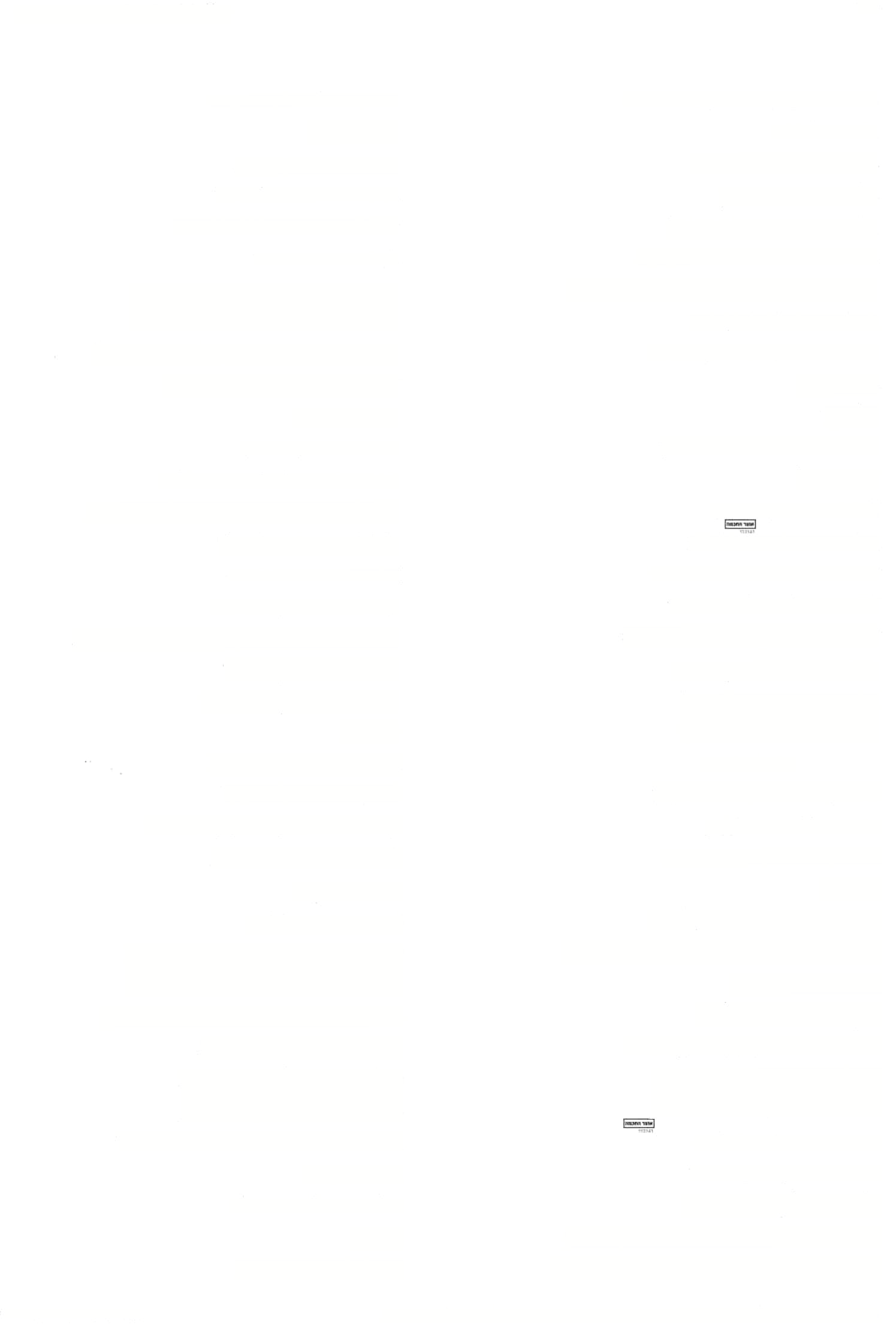 טז א״פ  — כתב יד אוכספורד ב —  בינוני ב״י — "בית יוסף" בי״ד — בית דין ביה״ש —  בין השיטין במד״ר — "במדבר רבא" ב״נ — "בית נתן" )למס׳ ברכות( ב״פ —  שתי פעמים ב״ר — "בראשית רבא" בר)ייתא( גל)יון( גת״א —  ג׳ תיבות אלו ד)פוסים( 
ד״א  — דבר אחר 
ד״ו  — דפוס וינציא 
ד״ח  — דפוסים חדשים ד״י — דפוסים ישנים 
ד״ס  — "דקדוקי סופרים" ד״ק  — דפוס קושטא 
ד״ר — דפוס ראשון 
ד״ש —  ד׳ שאלוניקי ד׳ שונצינו 
דת״א  — ד׳ תיבות אלו ה׳  — כ״י המבורג הב״ח  — "הבית חדש" 
הג)הה( 
ה״ג  — "הלכות גדולות" 
הגרי״ב — הגהות ר׳ ישעי׳ ברלין הע)רה(, הע)רוך( 
הק)בלה(, הק)בלות( 
הת״א  — חמש תיבות אלו 
וז״ל  — וזה לשונו/לשון 
ח״ג  — חילופי גירסאות 
ט״ד  — טעות דפוס 
ט״ס  — טעות סופר 
יל׳ — ילקוט שמעוני 
יל׳ כ״י — ילקוט כתב יד )בד״ס( יל׳ שלו׳ — ילקוט דפוס שאלוניקי הודפס מאוצר החכמה מילון ארמי עברי לתלמוד בבלי / מלמד, עזרא ציון בן רחמים )עמוד 16( 113141 יז צ״ל — צריף להיות / לקרוא ק׳ —   כ״י קארלסרוהא )מס׳ סנהדרין( כ״י קאהיר )זבחים ומנחות( 
ר — רבים קיצורים וראשי תיבות נ״ל   —נ ראה לי ס״א   —ס  פרים אחרים סו)רית( 
סע״א  -- סוף עמוד א׳ ר)אה( - סוף עמוד ב׳ סע״ב  - ר׳ — כ״י רומי רא״ש — רבנו אשר ר״ב — רבנו ברוך ר״ג — רבנו גרשום 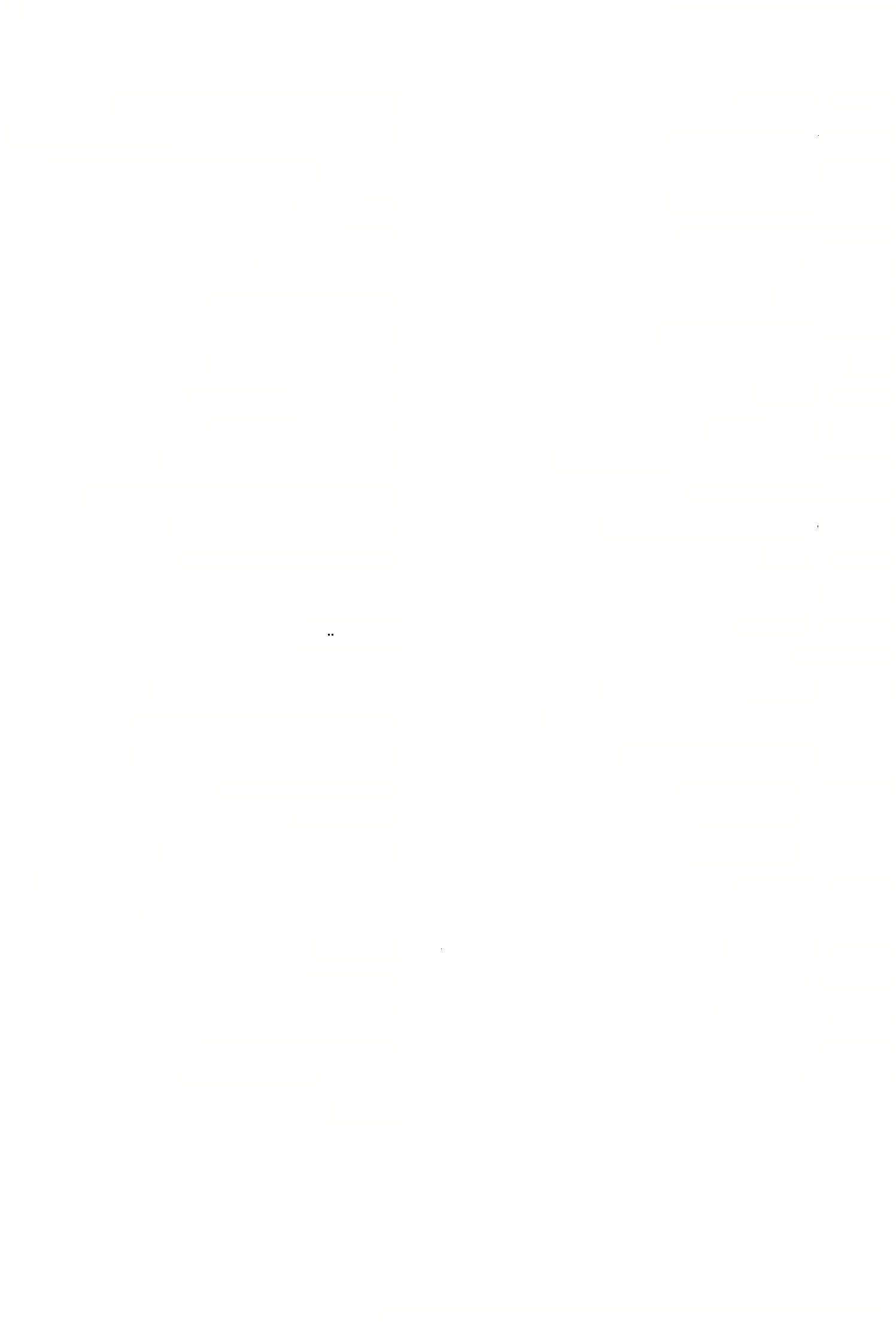 ע   - עבר ע)רוך(, ע)רך( עה״ש  --  "ערוך השלם" עיניך( רה״ג — רב האי גאון ר״ח  — רבנו חננאל רי״ף  — ר׳ יצחק אלפסי על ידי "עין יעקב" - "עין יעקב" דפוס ראשון ע״י   — ע״י   — ע״י א ר״ן  — רבנו נסים )למס׳ נדרים( רע״א — ראש עמוד א׳ 
רע״ב — ראש עמוד ב׳ 
רע״ב — רבנו עובדיה מברטנורא 
ש — שם 
שאיל)תות( 
שה״ג — שאר הגירסאות 
שט״מ — "שיטה מקובצת" 
שמ״ק — "שיטה מקובצת" 
וש״נ — ושם נסמן 
ת — תואר 
ת״א  — תרגום אונקלוס 
תג״ק — "תשובות גאונים קדמונים" תה״ג   - תשובות הגאונים 
תוס)פות( 
תוס)פתא( 
תוס׳ רי״ד  ~ תוספות ר׳ ישעי׳ דיטראני ת״י  — תרגום יונתן תוספות ישנים תר)גום( עי״א   -- על ידי אחר עי״ע   -ע ל ידי )הסופר( עצמו ע״פ  _ע ל פי 
ער)בית( 
ע״ש   -ע יין שם 
פ — פועל 
פ׳  —כ    ״י פריז )מס׳ ברכות( כ״י פלורנץ )נזיקין ותמורה( כ״י פטרבורג )חולין( פ״א   —פ   עם ראשונה פרוש אחר פרק ראשון פ״ב  —פ רק שני פעם שניה פ״י   —פ ועל יוצא פי׳ ר״א—  פירוש ר׳ אליקים פ״ע  —פ ועל עומד 
פר)סית( צ — צווי הודפס מאוצר החכמה מילון ארמי עברי לתלמוד בבלי / מלמד, עזרא ציון בן רחמים )עמוד 17( 113141 אבחן אוזכם )סנ׳גגא( א - אימיקינכו )נום׳ הערוך( ר׳ אוירא אארא  דליבני )ע״זכטא( ר׳אברתא אכדתא אב, האב, אבי אבא ( מג׳ נג א( בךאבות )= מיוחס בר אבה! אדוני אבי אבא  מרי האבות אבהתא שמו הפרטי של רב1 . (1 אבא אבותי 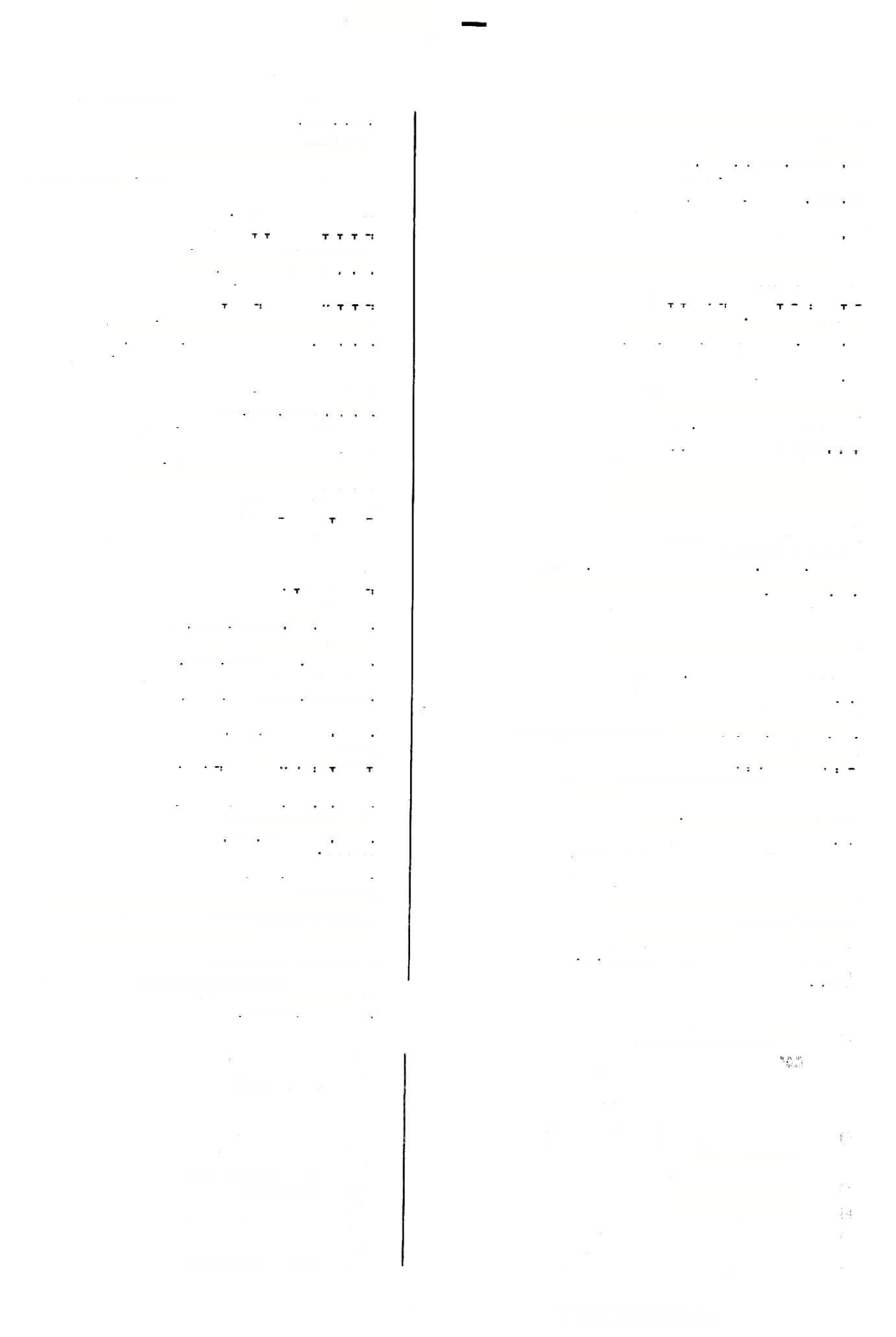 אכהתי )-תי( שמם הפרטי של רבה ורבא )= רב אבא( (2 אבותיו אכהתיה אבא  דאבא     אבי האב אכהתייהו   גמג׳מוא( אבותיהם אכהתין    פט׳נב(8, ב״בזא9)  אבותינו אבי־אביהם יער אבא  לאבוהון אבא   םו׳:עבא(2) אבותיך אכהתל א ועוד( אבד )יבם׳ פב אבד )  אבותינו 11)  אבותינו ב״בזא(0 )פס׳ נ אבהתן אכהתנא אבדה  )ממט    אובדת אקדולי   )פס׳ קז א( ל(הבךיל(3 אבוב )ב״מנאא( מ׳ה/אובודי אבובא אבודי )פס׳ קג ב( להבדיל ר׳ אברומא לאכדדלי אכדדמא אביו אכוה )יב׳סהא( אבדק עצמי איבדרהן נ שאי אבי אבי אכוה לאבא )סנ׳חסע״א( נתפזרו איכדור אבי אביו אכוה לאכוה )ל(התפז:ר )גט׳ לגב( איבתלי אבוה לאכול      אבי אביך אכוה12       אביה אכלי   )ב״בקמוא( אובדים ואבליה4 למפר1חיה  <םנ׳ קיג םע״א(ו אבד א ת מפתחו אבי אמו אבוד! דאמיה הבדיל אבדיל אכוה  דאמל     אבי אמך )פס׳ קד ב( רשב״ם: מבדיל אבדיל אכוהא13    אביה אבדין   )»׳ קיא א( אובדים אביהם אכוהון )גט׳" ב( ר׳אובדינהו אבדינהו5 אכוהון  דכולהו   )שבת כב א( אבי־כלם14 הבךלה ב״ממבא(6) אכללתא אכולי15  )כתו׳ סג א 2, נזיר ל א(  אביו ?אי,"־',   )נדהנחרע״א( נבדק אכוורנקא    )עירובי! כה  ם  חאכוורנקא אכול    אביך, אביך )קידו׳חב(  אבחן אותו v בדקיה מ/ ד׳: מבדק. מ׳: אבהתנא. מ/ ד׳: אבהתן. ם׳: אבהתין. מ/ ד׳: אכהתין בכמה מקומות בדפו׳: אביה. שבו׳ מז א, אבל ר״ח ורש״י: אבוה, מ׳: אבו רש״י: שילמדו כולם ממנו. בכי״ם בכולם: אבוה. הודפס מאוצר החכמה (7 (8 (9 (10 (11 (12 (13 (14 (15 ?,׳פי חברו שמואל )רגיל(, ר׳ יוחנן )למשל חולין פד א( ורפי רב הונא )יומא פז א( ובפי רב כהנא )ברב׳ סב א( 
ירט, ד כט: באו בעבים - ת״י: חורשיא )ועי׳ רש״י ורד״ק( 
לומר ברכות ההבדלה 
מ׳: ואבד/ ד׳: ואבדה. 
מ׳: אדבדינהו, אה״ת: אכלינהו 
בשאר המקומות: קידושא ואבדלתא 11 J141 (18 מילון ארמי עברי לתלמוד בבלי / מלמד, עזרא ציון בן רחמים )עמוד 2 אביק להו )מג׳מבא( מחברם, עונבם אכיקו )סנ׳סגבועוד(נ צמדו, נתקשרו אביקי ע״זידב(24) דבוקים, נצמדים אבישנא )פס׳ל ט ב,מא> ר׳ קמחא אבלושי )ב״מעזא(ר׳ אכלושי 
אבליה )מ״ק באא( אבלו 
אבלע )ב״קקיגבועוד( הבליע 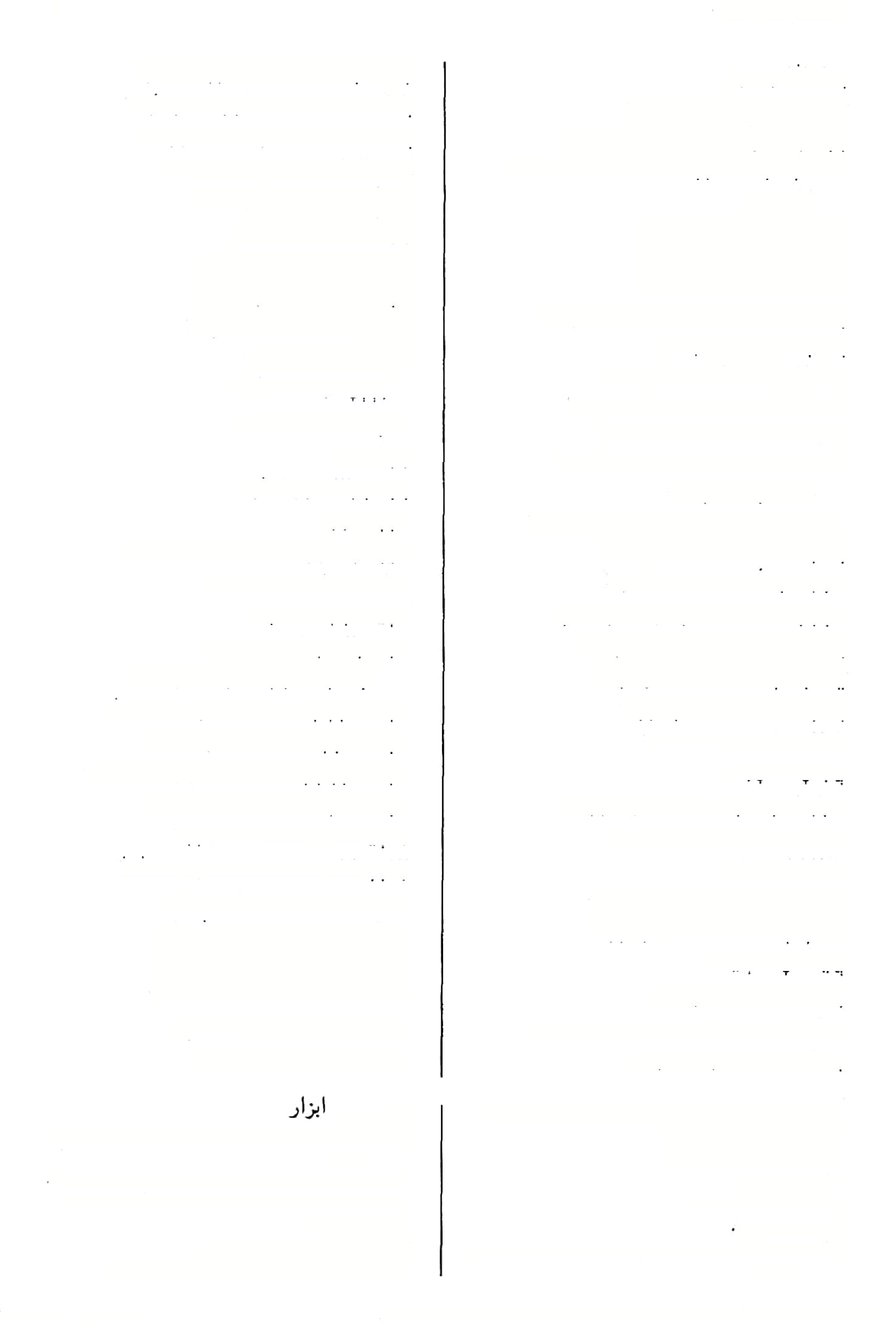 אבוכל-איבעו אבוכון אביכם אבולא ב״בנחסע״א(16) שער 
פכאדאבולא )מ״קכבא( פתח השער מאבולאועד סיכרא )מג׳כסא( מןה שער17 ועד מקבר אפולאי <נדהםזב> שוערים אכולי )עידרוב (  שערים18 אבלע )ב״מסדא( הבלע )צ( ר׳ בולי אכולי )ב״בקמגא( איבלע )שבתק לדא ועוד( נבלע אפלעא לי )ברב׳כ ד ב( נבלעה לי)= בלעתי( אבלעו )סנ׳קיא( נבלעו אבון )ברב׳י ח ב,פס׳לאא = כתו׳צב א( אבינו אכ»א )ב״מלדב( אבינו 
אכונגרי )מ״קיבא( ר׳אכוונגרי אבורגני )עירוב?ס ב א> ר׳אכרונגי איפזע19 )בכרל וא( נקרע, נסדק אבו אבד אקזקת )כ״מע ת ב( תולעת רקכון, עש אבן טובה אבןטבא )פ"א:תבלול בעין( אכנא אבן אמא דכוחלא )קידו׳י בא( אבן הכחול אבנגר )שבת? טב( ר׳ כנגר 
אבני אבנים,  אבני־ 
אבנידאפפא )ב״בס ם רע״א( אבני־כתף,אבנים שעל עמך־ים25 אבניזוטרתא )תמידכוב( אבנים קטנות אבניכוחלא )ב״בד א( אבני כחול אבנירכרכתא )תמידכ וב( אבנים גדולות אבנישיישא )סוכה דא( אבני שיש 
איבני )םוכהמאא,ר״הלא( ?בנה 
איבנייה )גם׳סח ב,ב״בז א( אבנה אותו אבנתא <מג׳נד ב( כי״י:אובנתא 
איבפום )מג׳זב,»׳לחא> נשתכרו 
ל[אי]בפומי26 )מג׳ז ב( להשתכר 
אבע)נבע( <תע׳כהב2(  הבע27 )צ( איבעאי28 )סוטהמ חא> ר׳איבעי איכעו29 )סב׳סד א( ר׳איבעי ויש קוראים: אבץקת )בזק?( הבריקה אבטא20 )ע״זל דרע״ב( חמת־עור אב חינהו )פס׳צ אא( הבטיחם אבטחך )סנ׳צחא( הבטיחך, הבטיח לך א)י(כטיל )עירו׳סחסע״א-ח׳( אבטל איכטלינהו21 )בכו׳כגא( אבטלם אבטליניה )גס׳לו   a אבפזלנו 
אביגופר ר׳ בי כנשתא 
אכיבא אביב 
זימנאדאביכא )סנ׳יאב( זמן האביב אכיךנא <שבתקבבא < אבד ממני אבידתא אבןה 
אביזרהא  ׳עגב®(22) השיך  לה23 אביזרייהו <סנ׳עדכ( השיך להם אכילותא אבלות 
אבילי )סוטהל הא( אבלים 
אביפנא דגירדאי )שבתקגאב( ר׳אכסנא אביק )ע״זידב( דבוק, צמוד .  םפ׳: אבקין )והוגה: אביקין(, מ׳: אכיקן, ער׳: ר״ת, כ״י אביקו. (23 (24 מ׳ ה׳ ס׳ אה״ת וע״י: אבבא דאבולא )אה״ת: דאכולא(. ע׳ מפרש: מבית האבל. ע׳: תקרה של מבואות. (16 (17 (18 אבנים, ששמים על העמרים בשדה, שלא יתפזרו ברוח כי״י ורש״י, מ': למיבסומי, אה״ת: לבסומי נפשיה. מל׳ נובע. מ׳ וע״י: איבעי, אה״ת: קם. מ׳: איבעי, רש״י: נתבקשה, וצ״ל: איבעיא. (25 (26 (27 (28 (29 מ׳: אתבזע. ע׳: אבטא )בכ״ף!(. גם מ׳: אי- ערוך ורש״י בסב׳ עד ב, ק". אבזרהא, ר׳: אבזרה, ד". חברתה. (19 (20 (21 (22 הודפס מאוצר החכמה 113141 (19 מילון ארמי עברי לתלמוד בבלי / מלמד, עזרא ציון בן רחמים )עמוד איבעמי —לאברוחי?הו )מ״קכהסע״א( נבעת )=  נפחד( איפעית 3 איפעויי   איב   יא  לן   )ב״מ נד כ, ערב׳ ה א( 4)  נבזגתו מג׳גסע״א(0 איפעיתו נשאל )= שאלה( נשאלה לנו )בכר מז סע״א( שנבעלה לו 41 ליה לה ראיפ איכעויי30   [קא]31 מי3עיא   ליה    )ב״ק מג  ב( )עירו׳ כס רע״ב( הוציא עלים 42 אכציל נשאל )= שאלה( נשאלת לו אבק )כרב׳ נו א( אבקו )ברב׳ נו « נבקע 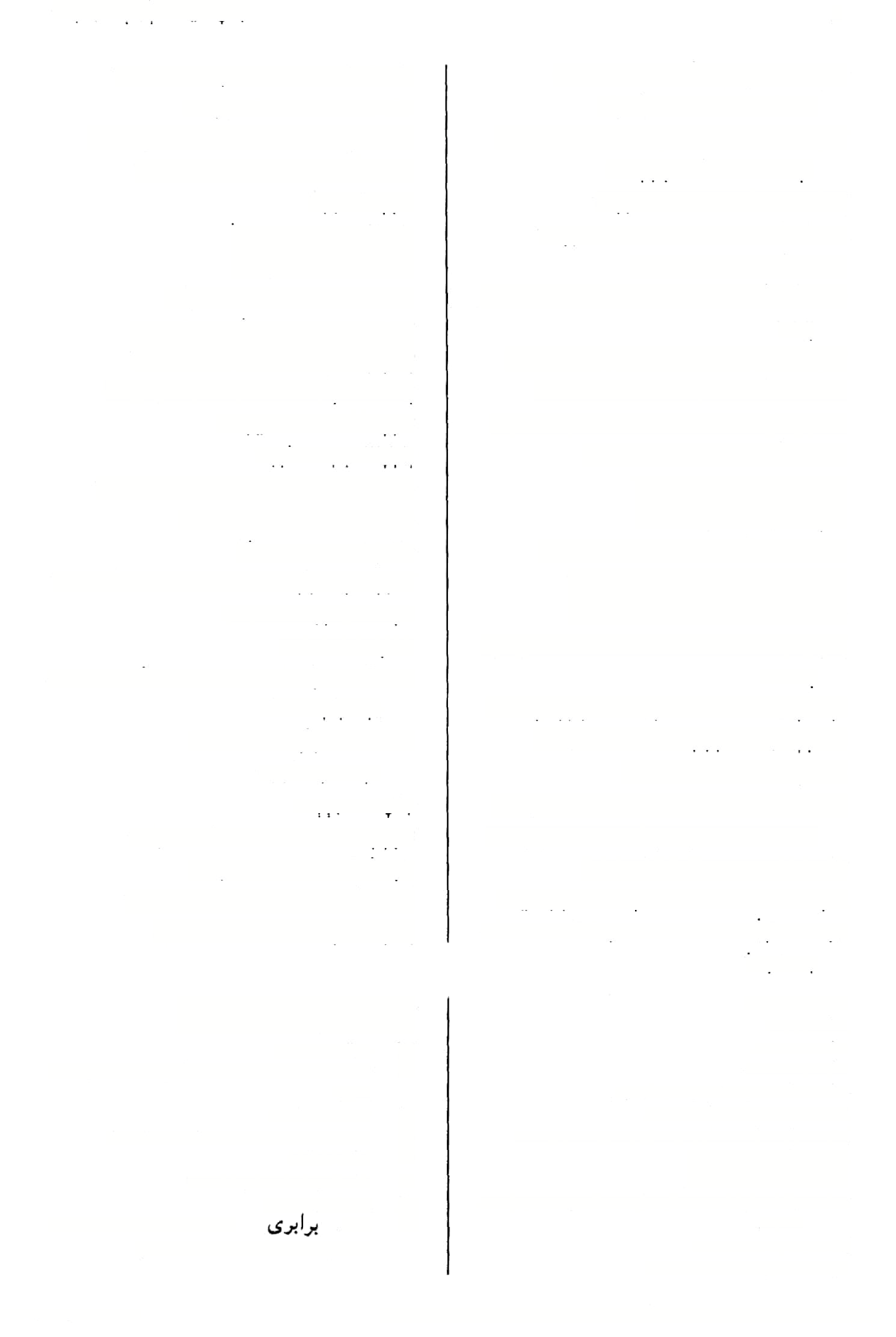 )מנ׳לגא( אבקה, לולאה אבהזא אבקיה אפקע אבקתא א[י]בעול32   )יומאיטסע״ב(  נבעלו איפעוו!    מג׳ג׳םע״א(33,ס1׳צדרע״א( נבעתו איכמי34  )סוטה מחא( נתבקש איפעי35  ליה   )יומא נג ב, חגי׳ יא א, ב״מ לו ב, מב ב( היה )כלים יא ב°( )עירו׳ יא ב( פותה אכקהא צריך אכר!תא44   )מכ׳כגא( אבקות, לולאות אבר    גואלקי43  )שבתקנדב( על  השקים46 אפרא47  )פס׳קדא(  אמת48 )שכת פח א --מ׳( ןזייתם צריכים )זב׳קארע״ב( ח׳:איבעילכו  )ב״ק לב ב36, זב־פ ט כי3) ?!זהןהצריך איפעי)א(לכו איבעיאלהר ךאי3עי[ליה] אבר, עופרת אברא )ע״זמז» ד״חאיבעיא איכעיליה  )מג׳ פא א ועוד( בחוץ ח אברא )=   א פראי(  )פם׳ קד א ועוד( אפראי איכרא )כ״קנסכועוד( אשאל נתבקש, הןה צריך אי3אי איפעי צ ב( ץרוע )שבח איברא )גטין מה כ( לא הייתי צריך לא  אי3עי  לי איכראדביעזרא       )יומאכהסע״ב( איבר של בשר אבראי  )אפראי?(  בחוץ איכעי  לך   )יומא עח א ועוד( היית צריך איפעי  ליה   )עירו׳ י׳ א ועוד( היה צריך מךברית נעשית )נדה נ׳ כ׳( מבחוץ ממרה מאכראי איפראי 3) ןהייתם )סם׳ סו א׳י ב״מ צב ב, זב׳ קא  רע״ב8 איפעי  לכו צריכים מאדוגיה )רש״י( )ב״מנוב( כ)שעור( שהיה צריך לו פדאיפעיליה איפראי49  נפשך   )תע׳כאסע״ב( הבריא את עצמך איפ   יא  ליה   נשאלה לו )= נסתפקה לו( איפשא    להו39   נשאלה להם איפרו     נבראו ®אפרוורי5  )ב״במירע״ב( שווי  משא51 )<קא( איפעןא   לן הכי  [הוא  ך] איפעןא   לן <ב״ק צה א - כי״י( בקונעזאלה לנו בך נשאלה לנו פי מדר׳לגא(  )ל(וןבריוז אפרוחי )סס׳ פו כ( כל כי״י: מיבעיא איכעיא לאכרוחי    )נדר׳ סב ב, ב״ס עב ב( להבריח לאכרדחינהו    )ב״מפחב( להבריחם איכעית   )=  אי בעית(  אימא   אם נפשך אמר אכעית   3פשיה   )כ״קצאא(  הבעית  )=  הפחיד( את־עצמו רש״י בקידו׳ סב רע״ב: איכצול. רש״י: חור שציר הדלת סובב בו. 
אה״ת: אבקאתא 
ערוך )ע׳ חבר(, ד׳: חבר אגלווקי, ם׳: גאלקי, א״פ גלווקי 
ע״פ ערוך ע׳ חבר 
כנוס׳ הערוך. ברוב המקומות ביו״ד: איברא. 
מלשון פרסית. 
מ׳ ומי ב, ע״י: איברי, ד׳: בריא (42 (43 (44 (45 (46 (47 (48 (49 מ׳: איבעי. מ׳ וה׳. ם׳ ור״ח. ס׳ ואה״ת. ס׳ וע״י, ד׳: איבעאי, אה״ת: קם. בכמה ד״ח בכולם: איבעיא. פ״א-ם׳ וה/ פ״כ-ד׳, ה׳: דבעי, מ׳ יש השמטה. כל כי״י )חח מן מ׳(. מ/ ד׳: איבעיא להו. (30 (31 (32 (33 (34 (35 (36 (37 (38 אחד לצד המשא ד׳: אברורי .  כשמכביד מ׳ וע/ מל״ם (50 (51 פתיחת בעיא, שלא נזכר בה לא שם השואל ולא שם הנשאל. (39 מוסיפין נוד קטן לצד השני לשווי משקל מ׳ ואה״ת: איבעות. הב״ח, מ׳ ד׳: דאי בעיל לה. (40 (41 הודפס מאוצר החכמה 113141 (20 מילון ארמי עברי לתלמוד בבלי / מלמד, עזרא ציון בן רחמים )עמוד 4 אגב  )= א-גב(  על גב, על ידי, עם <אברויי-איגך1יה [לאכרויי]52  )מ״קכוסע״ב( להברות )אבלים( בדרכי 7(02 כתו׳קהב( אגב אורחי לאכרויי  אילני     )סוכה מד ב  ועוד(   להברות בדרכו, לפי דרכו <סנ׳צהב( בדלכך אגב אורחיה אגב אורחך אילנות53 אברדמא54  סוכהיחא(55) מין דג קטן, טרית על ידי הדחק אגבדוחקא שלוחים57 )עירי־ סבא( אברונגי56 על ככר )שבתקמגא( אגב ריפתא )שבתיארע״א( חומות אברורי58 אותה. 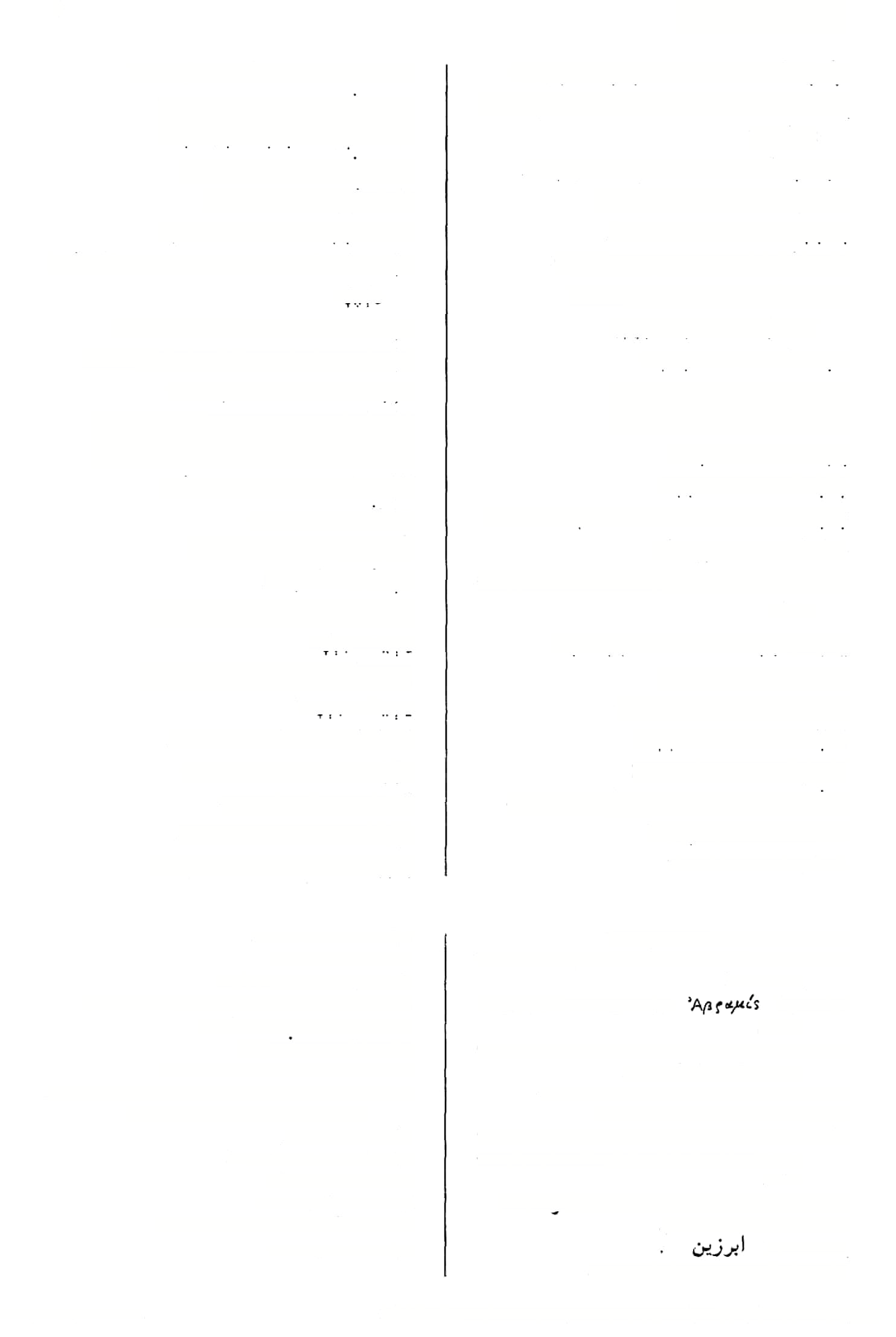 הגבה סט א, ב״ב ם! א> )כתו׳ אגבה )גבה( 5  )ברכ׳אא( סביץקדרה60 [אכרושל]9 הגבנה אגבה )גבה(  )ב״ק קיח ב, ב״ב פח א> הגביה אגבהה  )חול׳ קלט א( הגביהה )הגביה אותה( אג?הוה  )ב״מבב,גא( הגביהוהו 
אגבליה  )סוכה מד ב ועוד, כתו׳ ל ב12 (7  הגביהו אגבהינהו  ב״מסזב(7,2חול׳קלטא(   הגביהם אבלזין61  )ב״קסוב( אץבע)שלעור( פ״א: שטיח עור שעל האכף אברחי  )ב״מקחב( הברחתי אבלי   )ברב׳ סא א ועוד( נברא )ט( ואי  אברי62  )ב״ב קנה ב> ר׳ ברי אבלי  )ם"קלוב( אבריא אגבהתה מב׳צב( הגביהה אותה אברו )ב״מפדא( איבליל אגבו  )ב״קיאב( הגבו )ברכ׳ם׳םע״א,מכותיאבוש״נ( זרועו )רש "י( איבליה לאגבויה  "דה יבב( להגבותה נקבו63 )חו׳קיבא( אבריה אגבדי   )ל(הגבות הבריאו 6, נדד. מז ב( ב5 , ב״ב קנה א64 )יב׳ צז א5ליוה )ב״קחב( להגבותם לאגבויינהו73 אותו66 הגבה אגבי איבליל אנא67  )ברכ׳כבב3( אברך אני אגבילהו  )ב״קחב( מ׳: לאגבויינהו )ברם מחא( אברך א ליל הגבהו אגביה )פס׳מאא( לצי צלוי68 אבלנים מ׳:אגבהיה -(2 )כתו׳ ל ב אגביה התברר )בכו׳נסא-ב( איברר הגבה אותה )כתו׳ סט א( אגבלה אזוב )6 שבתקכחא(9 אללתא )סנ׳לחא( הגבירו אגברו ז ב( שעולים קלויות ור׳ קמחא )מג׳ אבשוינא  )ביצה ל א, ב״ם פג א( מוט אגלא74 איבשיל  )ע״זלא( נתבשל איגדליה75  )ב״ב לגב, לו א( אגדנו76 אבתרא ובו׳  ר׳ בתרא מ הדס חדר בו ועברו. מ׳, ד׳: אבריוהו. מ׳, ה׳: אברוה, ד׳: ליברי. רש״י: האכילוהו והשקוהו עד שיהא בריא ושמן. מ׳ פ׳ ב״ג ורא״ה, ד׳: לברוך. מל״פ     (ע׳תד-י(  . וכן בע״ז כט א במ׳ וע׳, ד׳: אבדתא. פ״ביד׳: אורחאי, אה״ת לי׳ "אגב אורחאי אייתי", לי׳ כל הסיפור על ר׳ ישמעאל בן אלישע. מ׳, ד׳: אגביה. ה׳ ורש״י, ד׳: אגבר, נהו. מ׳, ד׳: אגבי להו. כי״י וע׳,  ד, : אגרא. כצ״ל. ד׳: איגדריה, מ׳ וה׳: אגזריה. = אקטוף תמריו. (63 (64 (65 (66 (67 (68 (69 (70 (71 (72 (73 (74 (75 (76 כנוס׳ רנג״ק )עי׳ עה״ש ע׳ בר ח׳( ערוך )ע׳ אברויי(: מזבלין האילנות, שהן בריה להן כלומר מאכל. מל״י                    , ס׳: אבדומא, ע׳: אב רומה ועי׳ עה״ש(. 
 דרש ר׳ יהודה ב״ר אלעאי אברומא שריא )ארמית בסי רבי יהודה!( ואולי השם עברי! 
בהגהת קוהוט, ע׳: אברוגני, מ׳ ד׳: אבורגני. 
צ׳ : פי׳ רה"ג ז״ל בל׳ פרסי שלוחים 
כ״י א״פ וע׳: אברוארי, מ׳: אורורי )ובגליון - בכ״י הסופר ומנוקד: אורודי(, רש״י ד״ש: אכרודי, ועי׳ עה״ש. 
.    «ui ערוך וכי״י )עי׳ ד״ס אות ל׳(, מל״פ   1   ג עשוי מקמח, דבש ושמן. 
מל״פ י• 
מ׳: איברי )= אי ברי(. ה׳: אי בריא. (52 (53 (54 (55 (56 (57 (58 (59 (60 61ז (62 הודפס מאוצר החכמה מילון ארמי עברי לתלמוד בבלי / מלמד, עזרא ציון בן רחמים )עמוד 21( 113141 אגדיה-איגליא איגייר )ברכ׳יזבועוד( ?תגיר איגיירא )מג׳י ד ב( ?הגירה 
אגין)גנן( הגן 
אגיד כתו׳כחאי“ב״מצבא(89) שכור 5 אגדיה )סוכהל גב( אגדו אגדנה )ע״זכטא( מיןעשב מר)גיד? לענה?( איגדריה )ב״בל גב( ר׳ איגדדיה 
אגדתא אגךה, הגדה)של פסח( אגיר ב״מפנ"קיאא(91) ר׳ אגר )סג׳ק א, חול׳צבא( דרשה א דתא אגייא )שבתק ב ב( שכיר א$ןתך78 )חולי׳ם  ב> אגדתיך77 אגירא )ב״מקבא( שכורה, משכלת 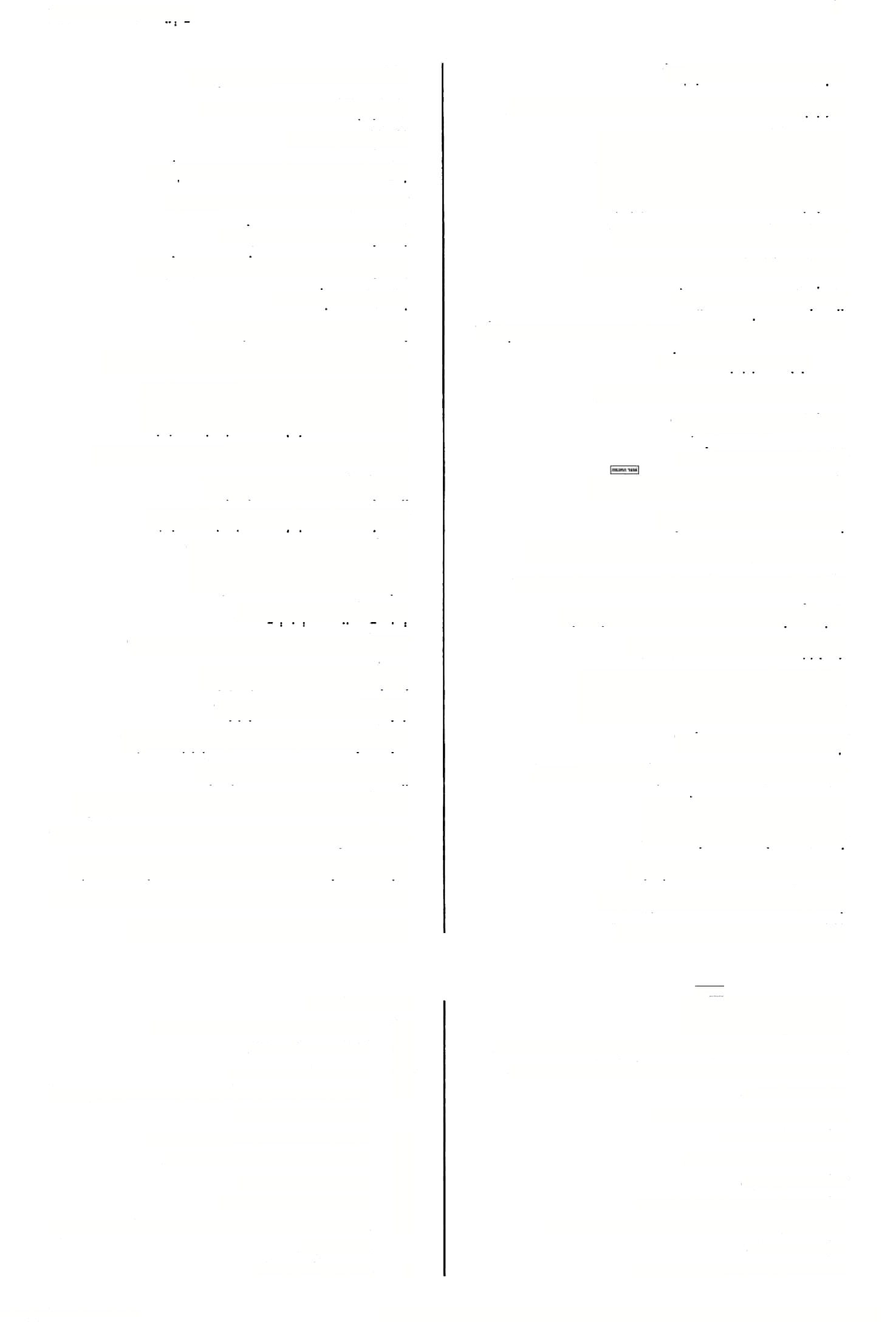 אועוד( ח גוד יג )ב״ב גוד אואגוד אגירי שכירים אגילי92 )תענ׳כדא( שכורים אג)י(ךנא" )ב״בז א( אניש וכר, אשכר אגוזא )כתו׳«זב( אגוז איגום איגומי)גמם( )חול׳מ דא, בכו׳מדא> נגמום נגממו,נחתכו, נמוקו איגלאי )חגי׳י גב, חול׳נוב( נתגלתה נא( ר׳לאגנוייה )גדר׳ לאגונה79 איגלאי94 מילתא  נתגלה הדבר )ל(הגן אגוני )גנן( איגלאי )חגי׳יגכ-פ״א,נזירנסא( מ׳: איגלי אגור )גס׳עגא( ?זכרו איגלגל )כתו׳ע  ב( אגלגל איגלגל95 מילתא נתגלגל הדבר 80 )ב״מעטב( ר׳לאוגורה )גט׳עגא( שכרו לאגורה אגורו81 אגלווהןי )שבתקנדב( ח חבר אגלויי ע״קלחא( )ל(הגלות 8 )ב״מעטא3> רש״יו או״ז: למיגר ב״מעזא“צבא“סנ׳עגא(85) חאגירי לאגורי2 אמרי לאיגלויי להתגלות איגלויי )ע״זלא( ח׳וכ״יס פ׳: איגלי 
אגלחיה )"ייי בב( אגלןזנו 
אגלי )ברכ׳נוסע״א( אגלה 
אגלילהו" )סנ׳צדסע״א( הגלה אותם 
איגלי )שבתק כס סע׳־א( אגלה 
איגלי )כתו׳מ ה א,ע״זל׳א -מ׳,חול׳מם כ( ?תגלה איגליגפא <ב״מקחא 97,ב״ב חא 98) שערי החומה אגלי99גפא )ב״מ קחא,ב״ב חא( שערי החומה איגלימילתא )יומאי גסע״א,גט׳עזב( מ׳: איגלאי איגליא1 מילתא )פס׳ז א( ר׳איגלאי אאגורייהו86 )סנ׳בטא( עלשוכריהם איגזייך )סנ׳צורע״א( אגלחך איגזרה87 )ב״בל וא( ר׳איגדדיה לאגחא קרבא )סוטהל בא( להלחם א|2יד )סוכהיגא( אוגד אגיד)נגד( <פס׳קוא( המשיך) = האריך( אגידא  אגודה, קשורה 
אגידי אגודים, קשורים 
איגי-ור )ע״זי אא כ׳׳פ> נתגירו ?1איגיורי )יב׳להא ועוד( להתגיר אגיז )זב׳יחרע״ב( שח״ק:גאיז t"—»י—*i צ״ל: אגר. ד״ו: אגור, ס׳ וה׳: אוגר, תנ״ל: אגר. מ׳ ואה״ת, ד׳: אגרי. הגהתי, מ׳ וה׳: אוגרנא. פם׳ ז א - א״פ, ד׳: איגליא, יומא יג סע״א־מ׳, ד׳: איגלי גט׳ עז ב-ם׳, ד׳: איגלי. כך בכי״י גם בב״מ נד א, ד׳: אתגלגל. מ' ואה״ת: אגלינהו = הגלה אותם. ס׳ ה׳: לגלי, ס׳: ליגלי. מ׳ ר׳ ה׳: לגלי, פ׳: ליגלי. ב״ב ורש״י בב״ם, מ׳ וס׳ וה׳ בב״ם: גלי, פ׳: ליגלי,  ד ב״מ: איגלי. א״ס: אגלאי. ס׳ לי׳. (90 (91 (92 (93 (94 (95 (96 (97 (98 (99 (1 אה״ת וע׳: איגרתיך. = ספר האגדה שלך. ע״י: לאגנוייה, מ׳: לאגנויי לה, אה״ת: לאגנויי ביה. ה׳: לאוגרה )פ׳׳ג לי׳(, מ׳: לאגו־׳, לאוגר׳, לאגר׳. ם׳: אגירו. מ׳: לאוגורי, ה׳: לאוגדה. ם׳ וה׳: אגירי. ה׳: אגירי, מ׳ אגרי׳. ם׳: אגידי. רש״י ד״ו, שה״ג: אוגרייהו. מ׳: איגרי׳)!(, ה׳: איגזריה, וצ״ל: איגדדיה. פ׳: אוגר. ם׳ וה׳, ד׳: אוגיר, פ׳: סיתגר. (77 (78 (79 (80 (81 (82 (83 (84 (85 (86 (87 (88 (89 הודפס מאוצר החכמה 113141 (22 מילון ארמי עברי לתלמוד בבלי / מלמד. עזרא ציון בן רחמים )עמוד אגליד-אגר6 איגנבד   )סנ׳עבא(  ?גנבו איגנוב      נגנבו 
איגנובי    )ב״מצזא( )ל(הגנב אגליד   )סוכה לה סע״ב, חול׳ מו םע״א( נקלף,  הפשט2 איגליא3  )סנ׳קזא(  נתגלתה איגלייא4  )גט׳ נו ב(  ר׳ איגליין )ל(התגלגל )1 [ננאא,8 7, להא ק ב״( איגנדורי ר׳איגליא )סנ׳קזא( 5 !איגליי )ב״קנאא(  נתגלגל איגנדר )גט׳ נו ב(  נתגלו 6 איגליין נ א(  להשכיבה )נדר׳ 19 לאגנריה הגלם )= הגלה אותם( 7 אגלינהו )מג׳ פח א(  נגנז 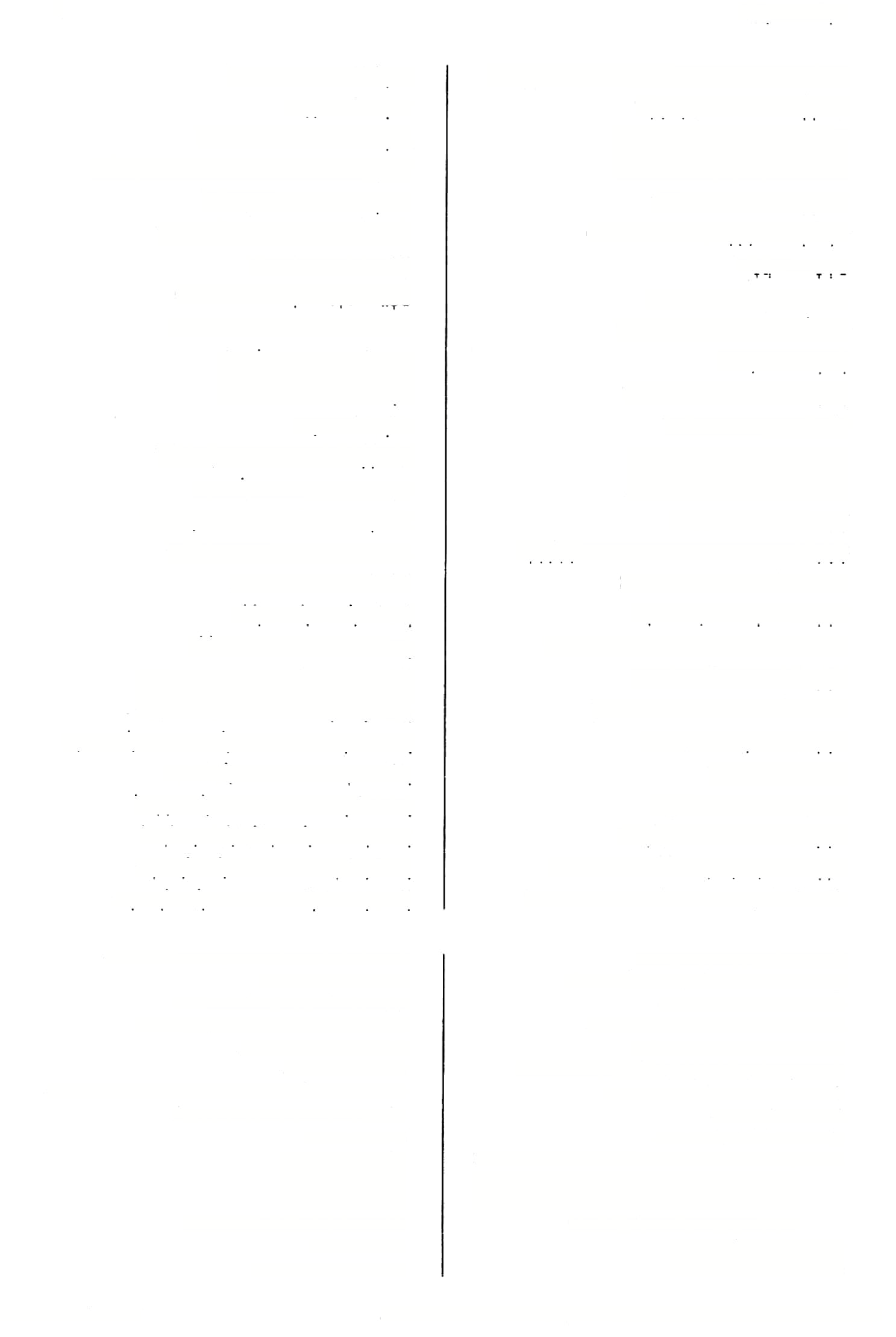 איגנז אגם אגמא אגני    אגנים, ערבות )ללישה( אגססמקי אגמאךםמר!י באגני20  )ב״קסאדע״ב( ר׳נגאני )ב״ק לז א ועוד( )ל(למד אגמורי )שבת קי ב(  אשבב אי?ני ללמד לאגמורי אגני   )גט׳נוא(  השכב )צ( )ברב׳ כד א(  ללמדנו לאגמורן איגניב      נגנב א)ו(גניין21  )כ״מפדב(  השכיביני אגנינהו    )סוב׳ י׳ ב׳(  השכיבם אגמי    )שבת צו ב(  אגמים אגמ)י(רו9      )ברכ׳יגב(  למדו אגמע10    )סוכה מט ב> ר׳מגמע )ב״מפדב(  השכיבתו 21 א)ו(גניתיה )נדה מה א(  אלמד א גמר 23 הגיע 2, בכו׳ כח ב( )סנ׳ לגב2 אגע אלמדנה )ביצהכזא,מ׳׳קכבא,חול׳נא( אגמלה נד: אגע )סנ׳לגב( אגעי ר׳ גמרה )ע״זכזא( " אגמרה שכר, שכר, שכר אגר למדו אותם "* להו אגמרו  ב״םעוא(24קיאא,25)  שכר אגר למדוהו )13 , ב"ם קנה  ב א12 )חגי׳ יג אגמרוה כתו׳כזב“ב״ססהא(27)  ר׳ אוגר אגר למדוני )14 חגי׳יגא( אגמרון )כחו׳קהא(  שכר כטלה א אגר  פטי )סוטהלוטע״ב( ר׳אגמרן 15 אגמרי  )ב״מעגב(  שכר הכית, שכר דירה )כתי׳קהא(  שכר הדין אגרפיתא אגרדינא למדו, למד אותו אלמךך א?מריה אגמרך אגר  טירחיה   )ב״מצטב(  שכר טךחו אגר  ידיה   שכר ק־ו, שכר עבודתו אגמיו     )עירו׳ כח ב(  למדד אגמלן16  )טוט׳לוסע״ב( למדני שכר שמירה )ב״בהא( אגר  נטירא אגנא      אגן, ערבה )ללישה ולרחיצה( שכר שמירה )ב״בהא( אגרנטירותא דאיגנבא    )ב״סלוב(  כל כי״י: דגנבה )עב׳( ה׳ וד״ו, ד״ח: אגמרוהו, כי״י אחרים  - נ״א. פ״ב  - ר׳ אגמרוה. מ׳ וע״י: אגמרן, אה״ת: אגמרני. מ׳ וע״י,  אה״ת: אגמרני, ד׳: אגמרי. כל כי״י, ד׳: איגנדר. כלכי״יוד״י. ע׳׳י, ם׳: לאגנויי לה, אה״ת: לאגנויי ביה, ד׳: לאגונה כי״י וד״י וע׳: נגאני )ת׳ באגני(. ם׳ ואה״ת. ם׳, ד׳: אגעי. = גרם לנגוע. ם׳, ד׳: אוגר. כצ״ל, ד׳: אגיר, מ׳ וה׳: אוגר. מ׳: אוגר. מ׳ ה׳ ורי״ף: אוגר. (13 (14 (15 (16 (17 (18 (19 (20 (21 (22 (23 (24 (25 (26 (27 ניטל עורו או קרומו העליון. אה״ת, ע״י: אגלייה, ד׳: איגליה, מ׳ לי׳. מ׳ ואה״תוע״י: איגליין. אה״ת: איגלייא, ע״י אגלייה, מ׳ לי׳. מ׳ ואה״ת וע״י, ד׳: איגלייא. בך בם׳ ואה״ת גם בסנה׳ צו סע״א, ד׳: אגלי להו. בשתי ההוראות: מקוה־מים ואחו. מ׳, פ׳: אגמורו. רש״י: מגמע, מ׳ ב: גמע. כך "ואגמרה" גם במ׳ וכ״י ספ׳. ונ״ל שהאל״ף נוספה בהשואה לפעלים הסמוכים לה לפניה. ומעניין, שביל׳ בר׳ רמז פא אין המשפט "ואבע״א אתיא איהי ואתחלה ואתא משה ואגמרה". ואולי גליון הוא? ם׳ )ושם: לא ת׳ להו!(. מ׳ אה״ת, ד׳: אגמרון. (2 (3 (4 (5 (6 (7 (8 (9 (10 (11 (11* (12 מילון ארמי עברי לתלמוד בבלי / מלמד, עזרא ציון בן רחמים )עמוד 23( 113141ה                                                          ודפס מאוצר החכמה אגר —אדבדיה אגלייכו שכרכם )= שכר שלכם( אגרינא )עירו׳סהב( מ׳:אגרינן אגריגהוי שכרם) = שכר אותם( 7 אגרנטר )ב״מסגבועוד( שכר המתנה28 אגרנטר לי שכר שמר)= המתן(לי איגר שוירא )סנ׳קמב( גג החומה )ב״בכטא( ר׳אגרנוה )עירו׳סהב( אנו שוכרים 3 )ב״מפגב( ר׳איתגרו אגרינן31 אגלינן32 אגריתו3 שויר איגר )מג־ה  ב,ערב׳לב »> חומת גג איגלא  גג אגלא שכר איגרל )ב״כנסא( גגך 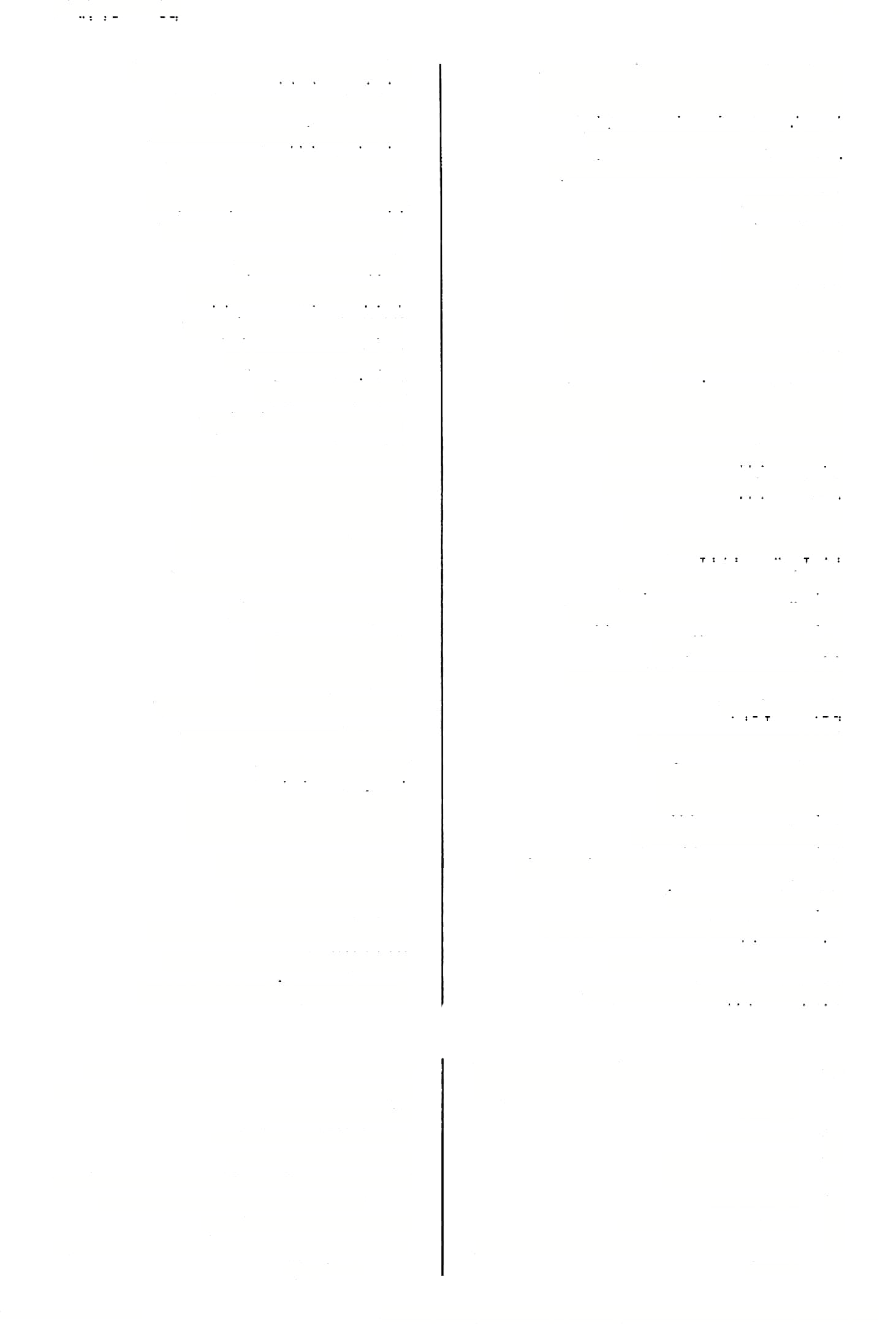 שכרה אגלא אגרנא,׳3 אניש וכר, אשכר מ׳ואה״ת: איגרתא אגרא )מעי׳יזב( אגלנוה )ב״בכטא( שכרנוהו איגלע )תמו׳יגב( נגרע 
איגלשה נתגלשה 
אגרת )פס׳קיאא( שם שדה 
איגלתא )שבתק סוא ועוד,מעי׳יזב 35) אגרת איגלתא )ב״בנדב(  'שטר35 
אגלתא36 <פם׳נב( שכירות אגרא29 )ביצהל א,ב״מפגא> ח אגדא איגלדם )מנ׳לחב( נפסק 
איגרדום איגלדומי )מנ׳למא( נפסק נפסקו אגרדמדס )ב״קצחא( שמושל ערבי )טייעא( אגרה שכרה)= שכר שלה( 
אגרה שכרה)= שכר אותה( 
אגרו )ב״סיברע״ב( מ׳: אגרי )ב״מוא( חאוגרתה אגרתי37 לאיגרויי להתגרות אגלתיד!)יומאע וא ועוד( אגרתו איגלת )גם׳פיב> גגות איגלתא  האגרת איגרועי )תמו׳יגב( )ל(הגרע איגרושי )גס׳עתא,פדא( )ל(התגרש אגלי )תע׳כדא( שוכרים איגלתיה אגרתו מ׳ואה״ת: אגירי אגרי )תע׳כדרע״א( איגרתיך38 )חול׳ס  ב( ר׳אגדתיך שכרתי אגרי אדאני39 )שבתל ה ב> ר׳ ארוני : אוגרי ה, אגרי )ם"מקיזא > לאידבולי להדבק אל3ולי )ב״בסזב( )ל(הנהיג אדכיל ניופאפדא( הךבק)צ( !אלפי40  פס(,מם ב( אז־בק אידככן )גט׳סא( נלבק אילכקו )ברב׳נ ד ב,זב׳קיגב( נלבקו אילכקנא )סנ׳כטרע״א( נז־בקתי 
אד3ליה...ודרש  הנהיגו41 וללש איגרי )קידו׳טגב( גגות איגרי )גם׳נ בא( התגרה 
איגלי )גט׳נ וב( התגרה )צ( 
םיאי לי )פט׳קיארע״ב( ביןה גגות, בגגות איגליה )כתו׳עזב( גגו 
אגליה שכרו) שכד שלו, שכר אותו( אגריי )ב״מ׳מא(  כי״י:אגרא30 
אגלייהד שכרם) = שכר שלהם( מ׳ ואה״ת, ד׳: אגרא, רש״י ביומא נז א: איגרות. והשוה ״כתבו אגרת )= גט( ותנו לה" )גטין פ״ו מ״ד( אה״ת: אגרותא. ר״ח: אוגרתה, מ׳: אגרת׳. אה״ת וע׳, ד׳: אגדתיך. מ׳ וד״י: אדני, רא״ש ור״ן ד״י ורש״י ד׳ שונ׳: אראנ ערוך )ע׳ הרני(: הרני... ויש שגורסים ארוני. אה״ת: אדבוק, מ׳: לאידבק. בעברית שבפינו היו אומרים: הציגו.  ועי׳ פי׳ רש׳ בביצה כט א  . (35 (35• (36 (37 (38 (39 (40 (41 תרגום מדויק:  שכר  שומר )=  ממתין(. הוא מקבל תוספת בשביל שהוא מקבל את המגיע לו באיחור, ויש כאן רבית. כי״י וע׳: אגדא. יעב״ץ הגיה: אגרייכו. ה׳: אגרנוה, מ׳: אגרנן. מ׳, ד׳: אגרינא. ה׳ פ׳: איתגרו, ר׳א: איתגריתו. כצ״ל גם בב״מ  ז א )מ׳ וה׳: אוגרא [ב״פ], ד׳: אוגר, אגירנא(. (28 (29 (30 (31 (32 (33 (34 הודפס מאוצר החכמה 113141 (24 מילון ארמי עברי לתלמוד בבלי / מלמד, עזרא ציון בן רחמים )עמוד אייגן —אדריבא8 )כתו׳כב־נז׳( נזכרתי )כתר סב א( הזכירו א[י]רכלי אדפליה נךגן )ביצה יא א( הדדו אייגן איליו פב א-ב> נזכר  רב )0נ׳ לפמליה לב אדפליה )ביצה יא א> הדדות)= הלוך לאט( איייויי בתלמודו אדפרתא  )ר״היחב( אזכרה48 אייהן   )שברמז ב( המשח ב?זמן טוב )צ( אילוותא לימא   )סוכה נא ב, ב״ב י א> גלי הים  הזכרתני אל?ד תן זרוק )ש׳ דדי( איויי )שבתבבב( ל(הךל(י ק 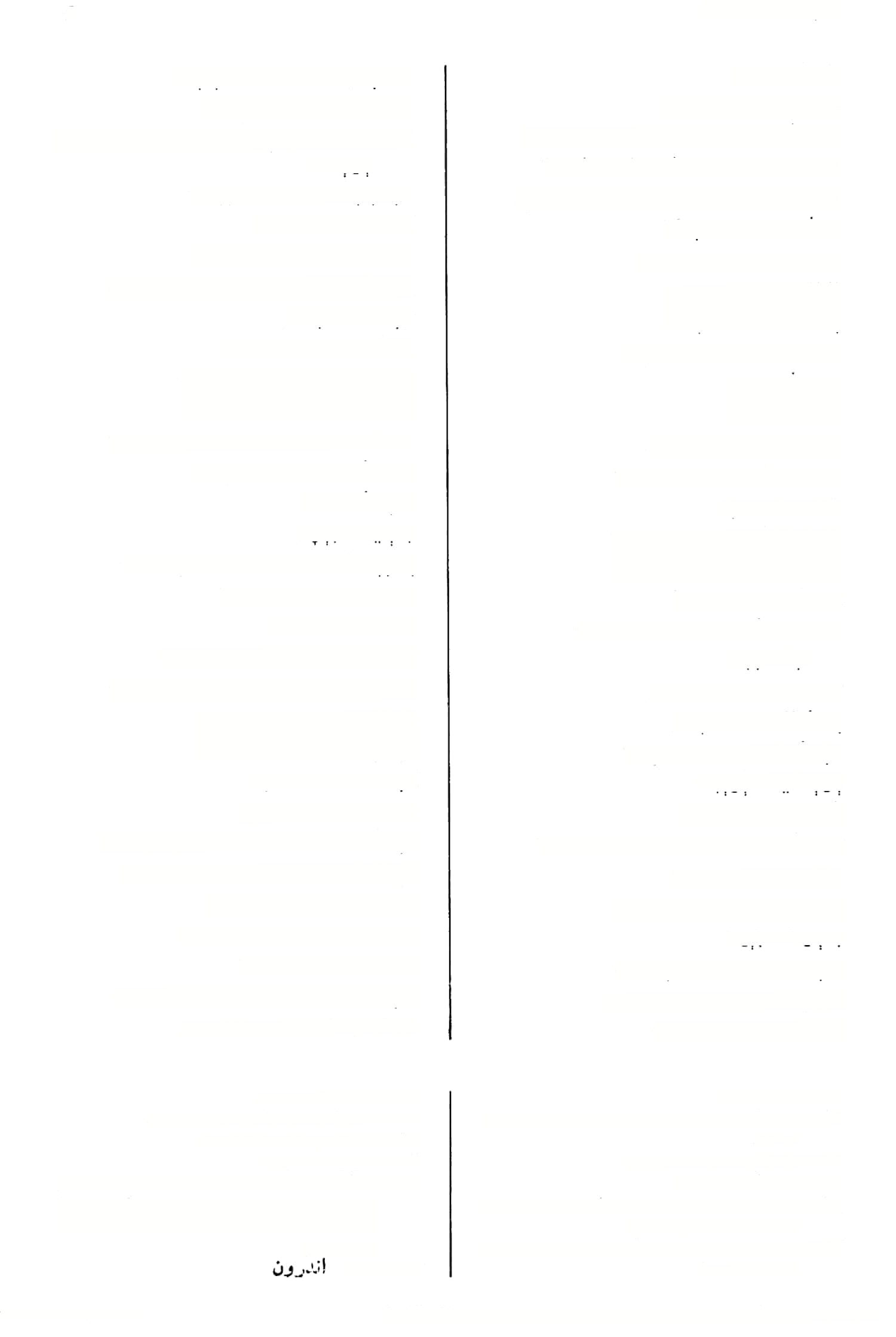 )ב״ב טז ב, תמיד לב ב( גבה, התרומם הדליק אללוקי איילי אדליק )כתר נה ב, קה א( אדון )כתר פו ב> אדור )כ״מקהזס אדוש אייון אדור אדוש )גט׳" א( הד־ליקו )שבתכבסע״ב( לדליקה אדליקו אללקה )זב׳לבסע״ב( נךחתה נךחו אידחאי אירחו )ע״זלחב( ר׳הדמוה 49 אדמוה נלווה אייחי ח׳ וע׳: הדומי )ע״זלחב( כ״י ספ אדמויי )הידר כ ב> אדלה 42 אילחי )גם׳םוא> )ל(הךמות נלמו איימויי איימו )ב״ב עגב> לתוהו הזה 43 )איחוה)ו ארי )נדי( נז־מה איימי )זב׳ מב רע״ב( ר׳ מדי 44 ל!א אדי )חול׳ס׳ב( )אנשים( חשובים 50 אלנדקי אליהו )דיה(  )נדה כ א( חךהו45 אדני   )שבת לה ב(  ר׳ ארוני איי   )סנ׳סגב( לדר אליא31  )שבתסזסע״א( עצםהךג52 איייה  )םנ׳זא> הרימו איייל איליי  )ביצהלטא,ב״קיסב,כבא( גלגלגל לו )ביצה סו ב ועוד( אלר )מעצי המחט( אללא )ביצה כד ב( אדמים אלימי )ב״ב עג א( נם, מפרש אלרא )סנ׳זזס שתק 46 אדיש גדולה מזו, להיפך אילפה )ר״הלבב( )ל(הץפיר ארכורי אירה )נדר(    הדירה אילה   )גס׳ לה «  הדירה להזכיר להזכירו לאדכורי לאלפוליה <ב״ב כה ב( )ל(הךרים, פנה לדרום אדרומי 4,ב׳׳בקעהא( )ל(הזכר ברב׳יחב(ד אילכללי 5, ור׳ אינדרונא ז א( חלר3 )ב״ב אילונא אלפי   )ב׳׳מ טו א> אטהר )ברכ׳נורע״ב( הךר אליותא )ברב׳ ב רע״ב - גז׳( טהר א[י]י?י אדרי   )ברם׳ סב ב, מג׳ כט א( ר׳ דרי איללי  )ב״מקהב( אזרה נזכר גע״ז עו םע״ב> הזכר )צ( אידכר אילכר איילי )דרי(  )ע״זנטכ״סב(  קפץ, התנשא אדריבא   )עירו׳ קב א(  חארדבא א)י(דכר  )שבו׳מבא-ר״ח( הץכיר אלפיו   )מ׳צהא( הזכירו  = אזכרת שם שמים. כ״י  םפ׳ : הדמות, מ׳: הדמו׳, ע׳: הדמיה. נוס׳ הערוך, ד׳:  ארונקי )ע״ש(. ע׳: אדדא, מ׳: אורא. וז״ל הערוך: שני עצמות יש בצוארו של דג, ועקומין הן, ושני צידי ראשיהן דקין, ואם ח״ו גכנם לתוך פיו של אדם אינו נמשך עם האוכלים מפני עקמומיות שבו, אלא ינעץ בגרונו. מל״פ (48 (49 (50 (51 (52 (53 מ׳, ד׳: לידחי. רש״י ד״ם: ודחייה, אה״ת: ואדחייה, מ׳: וארחיה, ה׳: ואגריה. כל כי״י ורש״י: מדי, מ׳: מידי. = החלישו את הצבע. הש׳ "דוש", וכן בירוש׳ פאה פ״א טו ע״ג וש״נ: אכול ואדיש דכלביא אכלין ומדשין. אה״ת, ד׳: לאדכוריה. בכל שאר זעום׳ לי׳, ובהם נ״א )עי׳ ד״ם אות ח, (. (42 (43 (44 (45 (46 (47 הודפס מאוצר החכמה 113141 (25 מילון ארמי עברי לתלמוד בבלי / מלמד, עזרא ציון בן רחמים )עמוד לאודועמהו  - אוזיפונהו )נדר׳ סו ב ועוד( אח אוחא )מ״ק כא ב( להודיעם 11 לאודועינהו )שבתקבחא( בלוז בר אוחא )ב״מ מב ב( להודיענו לאודוען א ועוד( אחים )סוטה מוו אווזי אודים אודי ז א( תחנה, מלון־לילה )חע׳ יא־א ועוד, נזיר 7 אוונא הוז־ה, הודה )צ( אודי )שבתק״ב( אמבטישלמים למי-א 8 אוונא ה׳( )ב״מכחב( אךנקי)נ״ אודיא אוונכרי9  )סוכה ל ב( עושי מלאכה )סנ׳לב( הודיתי 91 אודיי אוויש10  )כתו׳  נ ב"(  רעש 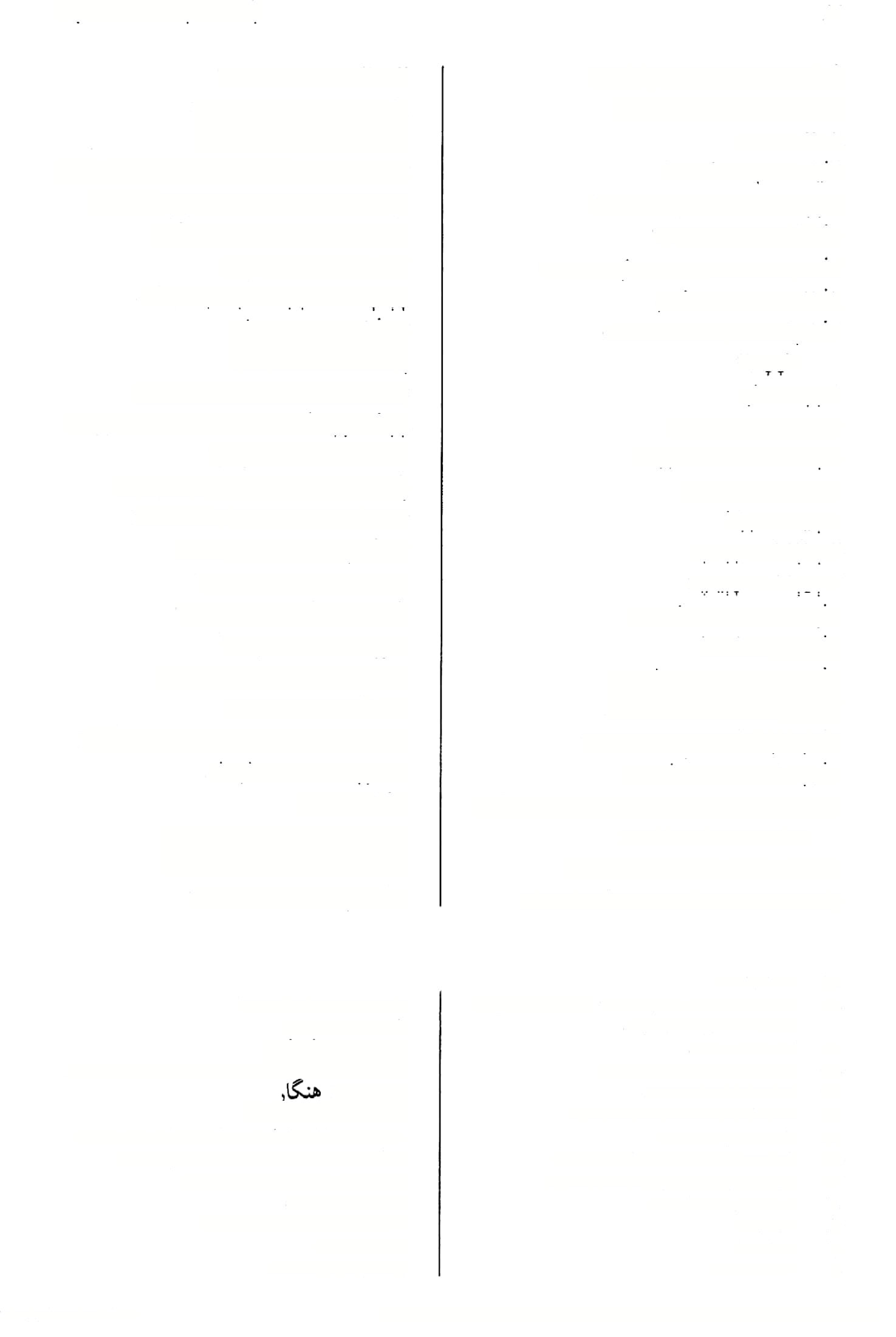 )ב״מםזא,חול׳צהב( השגיח, הביט אורית רועשת, משמיעה קולות אוושא )ב״סק׳ב׳( הודית אודית נ ב( רעשו )ברב׳ אוושו אודיתא  )ב׳׳מקמטב,םנ׳כםב-לא( )נדר׳בב( ךךוקו אוושו הודאה92 אללשי  )ברכות נ א, עירו׳ מח א( רועשים אודנא     אזן אוושי  ’ברכות11  )י״הלהא( מרבות הברכות לאחוזה  )מנ׳פחב( להזיזה )בנו׳ מד ב( אזנה )סנ׳קוסע״א( אזנים 9 אודנה אודני3 )חול׳ לח רע״א( להזיז, לפרכס )ל(הזל ( = להוריד מחיר( לא[ו]זוזי אוזולי )גט• לה א( אזני אזנו אורני אורניה )מג׳כוב( להלוותם אוזופינהו אזנילם אודנייהו אחותי   )ברב׳ להב( ר׳אזוקי לאחותי   )גט׳ נג א> ח לאזוקיה אזניכם )סנ׳פטב( הודיעוהו אודנייכו אודעוה )ביצהכטא( נתח12 אוזיא  הודיעו אולעיה 13 )כתו׳ צח ב - צט א כ״פ( הזיל )ב״מעזא( הזילו אחיל אדזילו אודעינהו   )ב״קקבב( הודיעם אודלת94  )חול׳נחרע״ב( הולעת אוזילתא14  )עירר כח סע״ב( אגדה )של ירק( אחיניוא )ב״קוב( הוצאות אוד   תינהו95  )סנ׳קזא( הודעתים אודקתן  )ב״מקאב( הודעתני ר׳ יזיל )1 5םגב,6 הלוה ב״ממדב(ג אוזיף אחיל אודרא   )ברב׳ נו א96, שבת מח א97, קמא א98, ב״מ כו א", ב״ב נח א1, מנח׳ מב ב2)  ר׳אודדא )ב״מטבב( כי״י:דאוזפיה אוזיף אודרא3 דנדא4  )ע״זכחב( ר׳אודדא )ע״זעאא( הלוום אוזיפונהו אוהדי    מ״קיארע׳׳א(5גט׳ס׳םע׳׳ב,6)  ר׳ אוחרי ע׳ )ע׳ אהרי(: אוחרי. כ״י ו׳: אותרי. .   Gvv׳j    מל״י ערוך: אודנא "ויש ספרים כתוב בהן אוונא דמיא". מל״פ (5 (6 (7 (8 (9 רש״יי אודאי. שטר,  שבו מודה אדם, שחייבל פלוני כך וכך,  או שנכסים שבידו הם של פלוני. כי״י ואה״ת: אוני. ה׳, מ׳ ור׳ א: אודעתן, ד׳: הודעת. אה״ת, מ׳ ד׳: הודעחינהו. (91 (92 (93 (94 (95 51 = קול. מל״פ (10 ע׳ וע״י א וב״נ ורש״י ד׳ שת׳: אודדא. (96 בב׳׳מ פו א בד״ו: ואווש, מ׳: דאווש, ד״ח: ואויש. הגר״א משמיט אותה, מ׳: קראי, ועי׳ ד״ם. פי׳ אחר בערוך: ששית הבהמה. = מכר בזול. ע׳: איזולתא, ד״ש: אוזלתא. ה׳זיזיף. ה' ותום׳: דיזיף. (11 (11* (12 (13 (14 (15 (16 א״פ: אודדי, ע׳: אודדא. ם׳: אודדא, וכ״ה ברש״י כ״י וברי"ף כ״י. ע׳ פ׳ ר׳ כ רי״ף ד״ק: אודדא, ר׳ א: אודדי. ע׳: ארדדי, אה״ת: אודרי. ע': ארדדא. ע׳: ארדדא. ע׳ נר ג: דגרא. (97 (98 (99 (1 (2 (3 (4 מילון ארמי עברי לתלמוד בבלי / מלמד, עזרא ציון בן רחמים )עמוד 26( 113141ה                                                    ודפס מאוצר החכמה 12 אוכלא31 ךה!צרי  )שבת קכג ב, נדר׳ כג א, סג׳ צב א, קד א( ערבה של כובסים32 אמיפמן —אולידא אוזיפתך  <שבו׳ מאב( הלויתיך אחלי    עירו׳תא(17גט׳םסע״ב,18)  ר׳איזלי )ב״בלגא( צ״ל: איכול אוכלה33 )ב״קפוב( הזילו )= זלזל בו( אוזליה 3)  ר׳כלוזא ב״בחא5 )ב״מקתא אוכלוזא  )סב׳ בהא( ר׳אוזפן אוזפי19 )פסח׳ עב א ועוד( המון עם 36 אוכלו  פא  הלוהו אוזפיה א1כ ליה   )שבת קח א ועוד( האכילו )ב״ם סט ב( הלוהו )= הלוה אותו( אוזפיה אוכליל   )עירו׳ נגב(  אאכילל 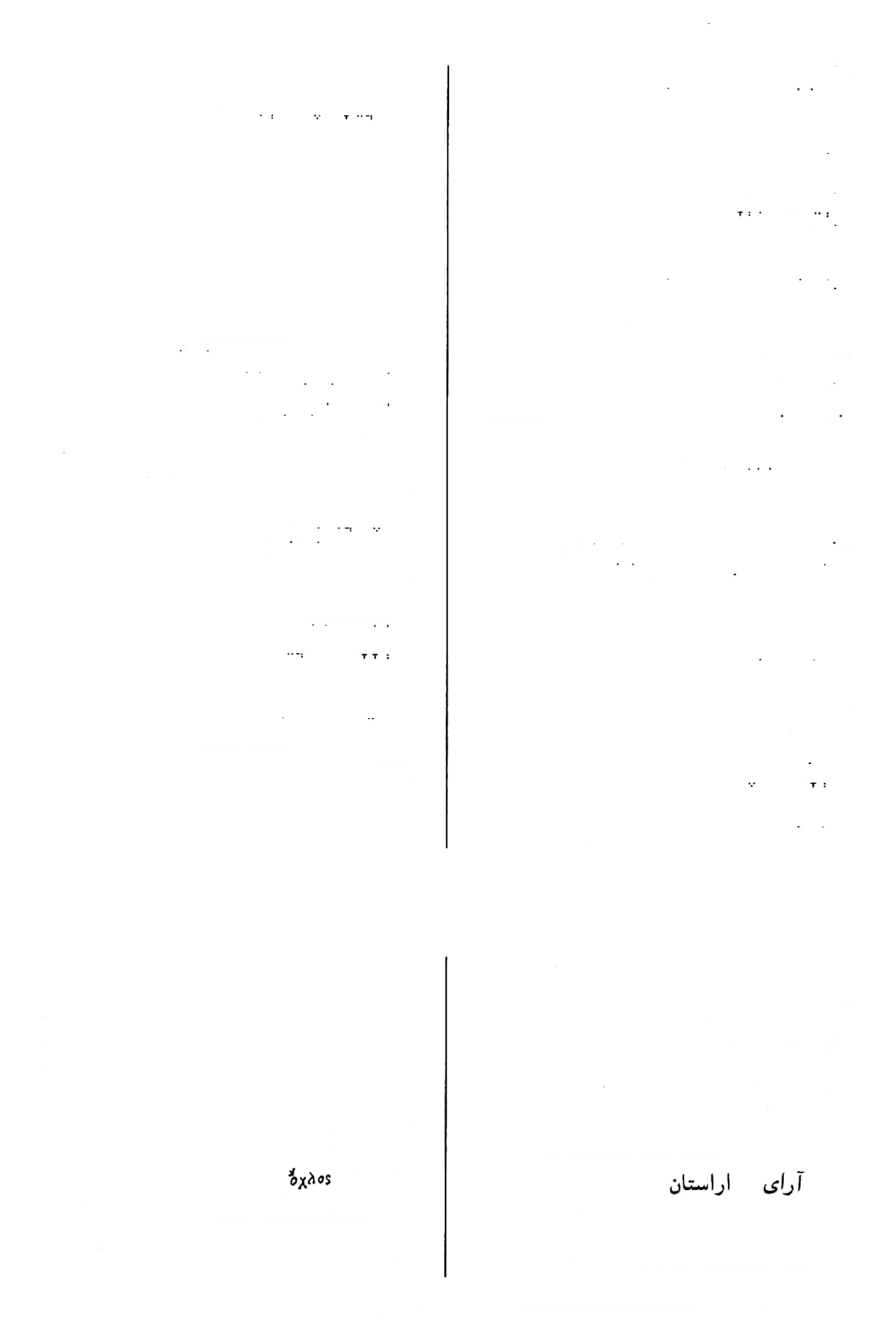 אוזפינהו   )ב״מסטב( הלום )= הלוה אותם( )כ״ק צם כ( האכילל  )שבת קמה ב> האכילני )נדר׳נב(, אוכמא   שחור שחולים אוכלך אוכלן אוכם אוכמי אוזפי   )שבת סו ב, סג׳ כה א׳20)  הלוני לאוזפן21  )ב״מסטב( ר׳לוזפן אוזפתינהו  )ב״בלבב( רשב״ם: יזפתינהו22 אוחר״א23  )ב״ם יז א, זבח׳ פד א( אחר אופמתא     שחולה אוכמתא דאלבא   <שבתכב( שחור הספינה37 יומא  אלחרא   )עירו* מ ב *23, מכות כב ב, זב׳ נו ב( יום אחר, מחרתים )?( כ ב( שחור )= ירוקת( )שבת אוכמתא דחריצי מיליאדחרי•   )קידרסזא( ךברים אחרים )= ענין של חריצים אוכמתי     שחולה אוכמתי   )חול׳סבסע״א( ה׳גל׳:אוכמי אוכפא     אכף אוכצנא38    עיפות אחר( אוהדי   )מ״קיאא,גט׳םםע׳׳ב( ז־שתות24 אוירא   <מל״י זן״ג> )  אויר אוילא25 לליבני   )עירו׳ לד א, ביצה לא ב, לו א( אויר ??בין הלבנים26  )סוטה יא ב( להוליז־ה )ל(הוליד )שבת קם א> להוליד הוליד, ןלד, הולד )צ( לאולודה אולודי לאולודי אוליד אויריא27  )שבועות כד סע״ב( שממקום אויש   )ב״מפוא( מ׳וד״חאווש לאוכולי    )יב׳ סח  א28, גטין נה א29)  להאכיל או     א    אכל והא מילד אוליד   )בכו׳ יטב(  רז׳ לי׳ אולידא/ה    )ב״ב קלג ב39, סג׳ סט ב( ןללה אוכלא   )ביצה כבא ועוד( חולי )עיניים( לאוכ   א30  )שבת קנה ב( שהאכילה מ׳, ד׳: לאכולי. מ/ ד׳: דאכלה. ע׳: אובלא. רש״י: כלי נחושת העשוי כנפה נקבים נקבים, והוא של כובסים, ונותנו על הבגדים ומזלף בו המים עליהן. ויש מפרשים שמגמרין מוגמר מתחתיו, והבגדים מונחים עליו ומתגמרין )= מקבלים ריח טוב( דרך הנקבים. כך גם ה׳, מ׳: נאכל )7(. כי״י וע׳: כלוזא. ה׳: כלוזא )מ׳ חסר דפים(, אה״ת: אכלוסא. מל״י = ירוקה שעל פני המים )משנה שבת פ״ב מ׳׳א(. כך נוסח הערוך ככל מקום )שבת קו ב, ב״מ לו ב, עח א(, ד׳ ומ׳ וה׳: אובצנא, ה׳ )ב׳׳מ לו ב(: אובצאנא. ה׳: אולידת. (29 (30 (31 (32 (33 (34 (35 (36 (37 (38 (39 מ׳ שט׳ וד״ש )גם׳ ורש״י(: איזלי. מ׳: איזלי. ד״ו ור״ח: אוזפן, מ׳: אוזיף. ד״ו ור״ח, ד״ח: אוזפי, מ׳: אוזיף. ד׳ ה/ שאר כי״י: לוזפן. כי״י: שקלתינהו. ר׳ הערות ב״חרא". מ׳: מלי אחרי. עשויות מחריוח של דקל. נוס׳ הערוך: אארא דליבני. ולפי בעל עה״ש  - מל״פ מן                   =לםדר. הסדורות זו על גבי זו בלא טיט ביניהן. רב אשי מאויריא, מ׳ לי/  פ׳ לי׳ )ובגל׳: מחוזרייא(, חי׳ הר״י ן׳ מיגש: מחוזיריא. ד׳ לובלין: מאוירא. מ׳: לאו כולי )= לאוכולי(. ד׳: לאכולי. (17 (18 (19 (20 (21 (22 (23 (23* (24 (25 (26 (27 (28 מילון ארמי עברי לתלמוד בבלי / מלמד, עזרא ציון בן רחמים )עמוד 27( 113141ה                                                       ודפס מאוצר החכמה אדריה -אהלא אהדר  )מנ׳קגב( אחזיר אהדרא ליה   <תע׳ כג א(  הקיפה אותו 9 אדריה )נדר(  הדירו אדרימו  )ב״בכהב(  הךרימו, פנו לדרום וזחזיךה )חגי׳דסע״ב( אחזירנה החזירו, השיבו, החזירו אהדרה אהדרה אהדרו אדלכיה  )כתו׳םב,ע״זסוב(  הךריכו, השיגו54 אדרכתא  )ב״מלהב(   אךךכה55 אדלכתיך  )כתו׳ קד ב(  אךלכתך החזירוהו אהדרוה זרועו )ברכ׳וב( אדרעיה הקיפוהו 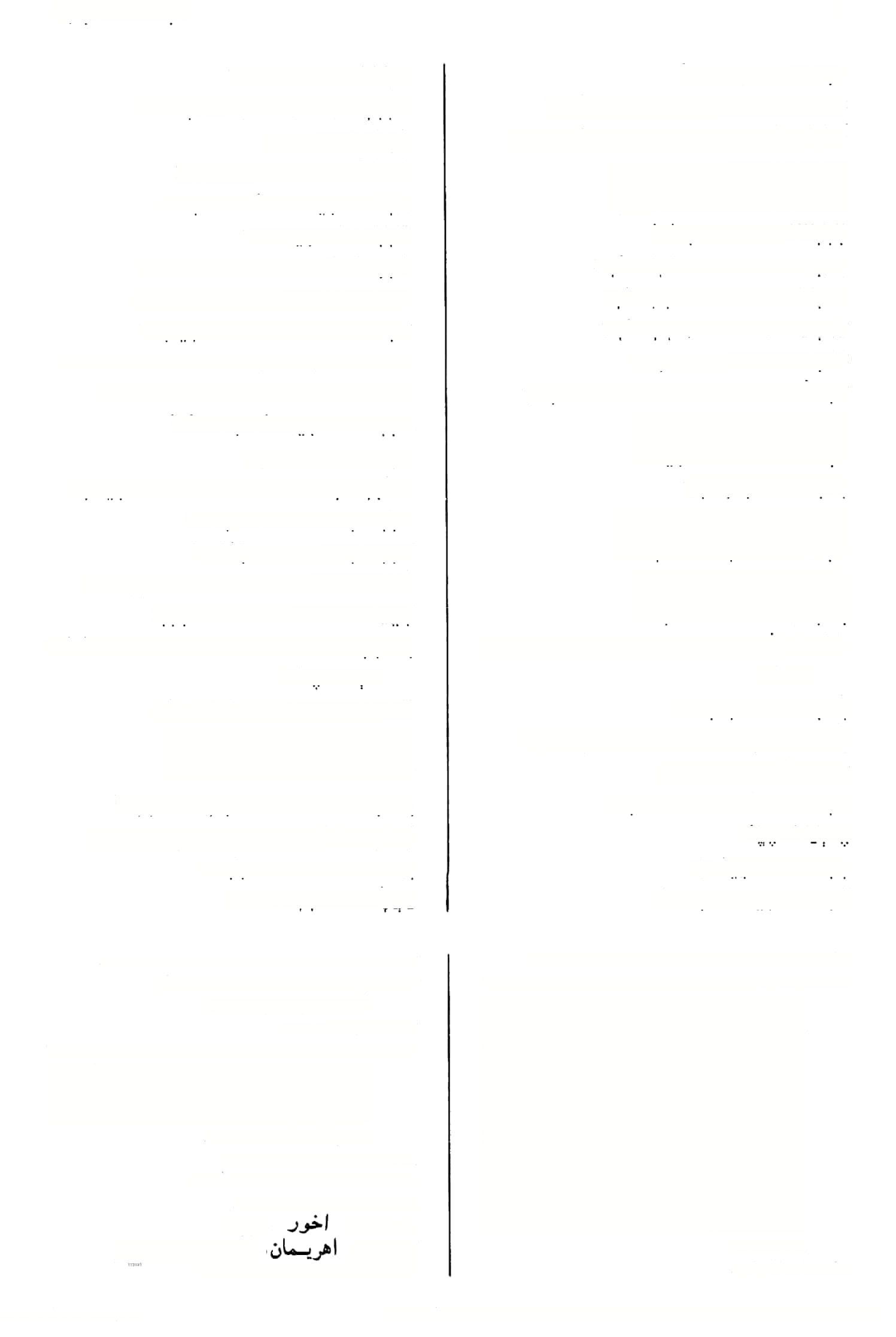 ב -ח׳( )יומא פג אהדרודעו( הדירה אותה )נדר׳ כאב( אדרתה החזירוהו )נדר׳נהא־מ׳( אהךרוה)ו( הדרת אותה )נדר׳ כאב( אדרתה אהדויי  )עירו׳םהב,סנ׳צהא(  החזרתי הדרת אותה )נדר׳כגא( אדרתה אי אהדדי  )חול׳לדא(  מ׳שט׳ר׳אוד״ש:אהדרו הדו־תני (2 בתו׳ ע׳ ב׳ אלרתן ואהדרי לתלמודאי  )מ״קכחא(  המהדר )ל(ההדק , חול׳ מט ב( 56 רע״ב )חגי׳ כא אהד'ל החזירו, החזר אותו אהדריה הדור ר׳ <מג׳ יד ב( 57 אהדור החזיךם אהזירינהו החזירו )כתו׳ פד ב( 58 אהדור החזירם )חול׳ קלט רע״א  - ני״י וד״י( [א]הדרינהו להחזירה לאהדורה אהל)ו(רו59 אחזירם )גם׳ פה א( אהדרינהו )ב״מסכא( החזירו אשיבך a )כתו׳ נא אהדרינך )ל(החךר, )ל(השיב אהדורי החזרתים )ב״בלבב-א״פוה׳( [א]דזדךתינהו להחזיר, להשיב לאהדירי אהיה ד ב, ח א( 6, ב״מ )נזיר לג א3 אה1י לחזר )60 ברכ׳יגב( לאהדורי א( שומר )שכת קיג ב, מג׳ יב ב, ב״ב פה אהוריריה בני אדזדדרי )כ״מסבא( בני החזרה )= חייבים אותות שלו64 להחזיר( )סנ׳לטא( כי״קאהורמץ אהורמיז לאהדוריה    להחזירו אל הי הרע )סנ׳לטא( אהורמין65 לאהד[ו1רינהר  )ב״קקיחא-מ׳חז׳( להחזירם הייא ה )ברכות יח א ועוד( אהייא אהדמו61  )גט׳סזב( נתחו אהינא   )ב״מקיגרע״ב(  כפניה )פג־תמר( אהינאסומקא  )חול׳מורע״ב(  תמרה אדמה אהיני   )ע״זלחב(  פגי תמלים 
אה  א66      אהל, פותת אהדר )כך(62  )ב״בקיאא(  החזר איהדר   אחזר אהדר פי    אחזו־ בי אהדר    החזיר, החזר )צ( מ׳ ב א״פ פ׳ ה״ש ואה״ת: דהדור, מ׳: דהחזיר. כך גם בד״ו )כי׳׳מ חסר דפים אלו(. ואולי צ״ל: ואהדרו, כרגיל. ה/ ם׳: אהדדי׳. בשאר המקומות - ספק: ברב׳ לא ב  - כל המשפט "אמר להו... למשחט״ לי׳ במ׳ פ׳ ואה״ת, שבת קב ב  - מ׳: להדורי, פס׳ סט ב - מ׳ ותום׳ רי״ד לי׳ "ל״ל... טהור", ב״ק קיג  ב  - ה׳: למטרת בתרה, קטו רע״א  - ה, רי״ף שמ״ק לי׳ "לאהדורי עליה". מ׳: אהדימו, אה״ת: הדמו. ה׳, ם׳ ר׳: אהדר עובדא למריה. מ׳ והגרי״ב, ד׳: אי הוי. (57 (58 (59 (60 (61 (62 (63 השוה "הדריכוהו" )שוס׳ כ מג(. ועי׳ רש״י שם. כך נקרא יפוי כח שמוסר בי״ד למלוה להחזיק בנכסי הלוה שלא פרע את חובו. וז״ל הערוך: פי׳ אדרכתא דהמפקיד: סדר הדין מוציא המלוה שסרו בב״ד ומקיימו ומחייכין הלוה לפורעו. לא פרע קורעין לו שטר חובו וכותבין למלוה אדרכתא על נכסי הלוה ומכריזין. ואחר ההכרזה שמין נכסי הלוה ומחליסין למלוה. לא מצא נכסין בני חורין כותבין לו טרפא, ואחר שיטרוף קורעין המרפא וכותבין  אדרכתא  על  הנכסין  הללו.  ואח׳׳כ קורעין  האדרכתא,  וכותבין לו  שומא  על  שדה  זו ומחליטין אותה למלוה. אביי אמר בחתימת העדים על האדרבתא מיד זכה המלוה בשדה. רבא אמר מכי שלמין (54 (55 =אךוה. לפי אמונת הפרסים —! בל״פ הוא (64 (65 יומי אכרזתא )=  משיגמרו ימי ההכרזה(. וקיימא לן כרבזג עכ״ל. תרגום איוב ט ל: בר = אהלא. (66 מ׳: איהדוקי. (56 הודפס מאוצר החכמה מילון ארמי עברי לתלמוד בבלי / מלמד, עזרא ציון בן רחמים )עמוד 28( 113141 10 אומר <ב״מעזא2( מ׳וה׳:אגר אומר )עירו׳פ  א( ח׳ שט׳: אוגר )כמר במעשר אמלא —לאודועיז־ן א“לא  ’תולענא66 )שכת קי ב ועוד( אהל אדם כתולעת שני הראשון( אומר79 )ב״מצבא( ר׳אגיר )ניר׳צ א ב,ב״מפאא( מוכרי אהל )כתו׳עזב( אהלו אהלויי אהליה )כ״מסטב( ר׳אגנא אומא80 הועלתי, הועילה אהנאי אוגניין )ב״מפדב( וז׳ר אה״וז: אגניין אומץ )ב״מכהא( אגנים)שלכלי( אוגמתיה )ב״מפדא( מ׳ואה״ת: אגניתיה אוגר )ב״מצזא( השכיר 
אוגר )עירו׳פ א 2•*( השכר)צ( 
א[ו]גר )כת־כ זב 82,ב״מנזהא 83) השכיר לאוגר84 )ב״מצבא( ר׳ ניגר 
אוגר )ב״מעוא( ח׳: אגר 
אוגר85 )ב״בזרע״א( אשכר 
א[ו]גרי )ב״מקיזא-ה׳( השכרתי 
אוגריה )ם"מסה א( השכירו 
אוגרייהו )סנ׳כטא( רש״יד״ו: אגורייהו 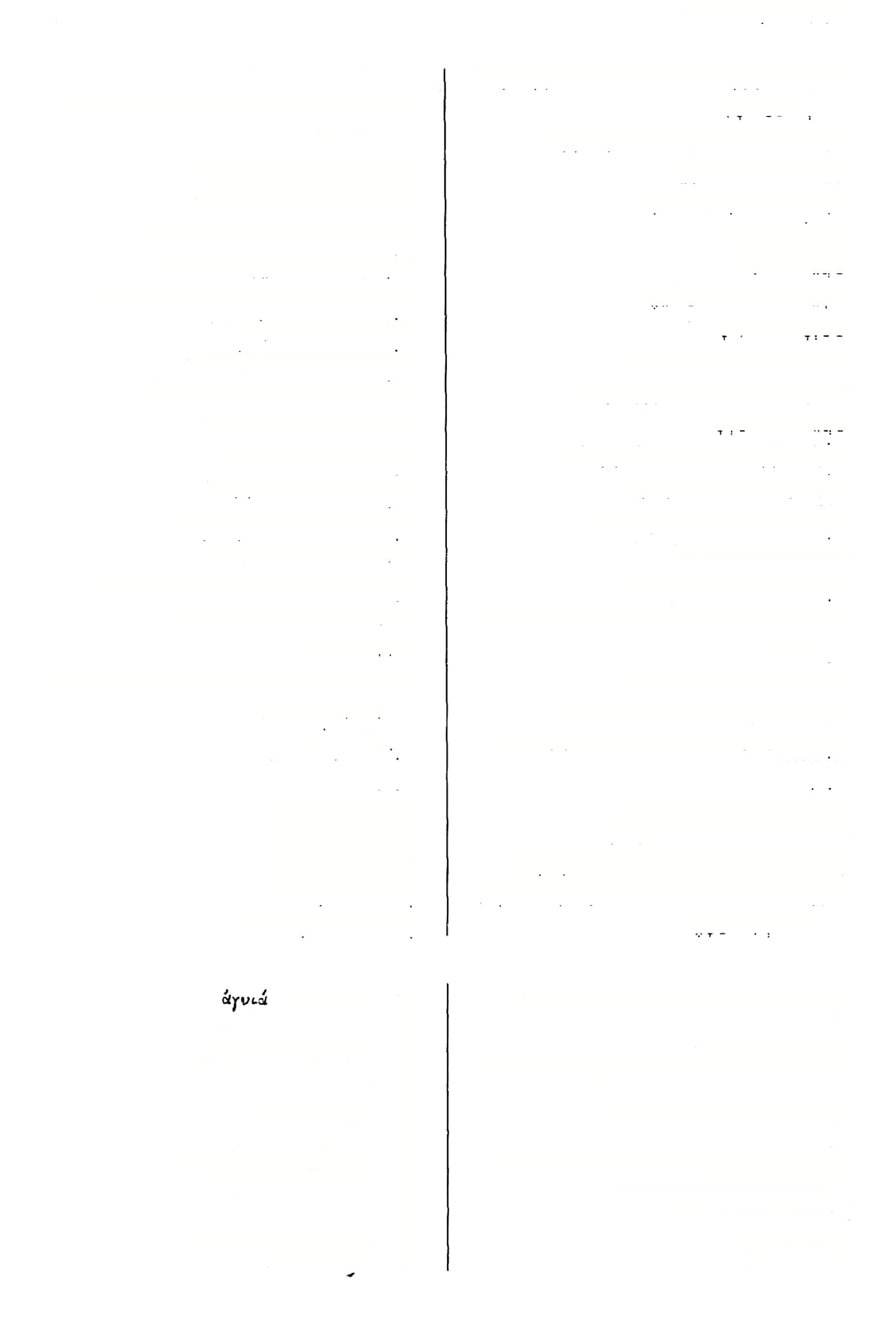 אך!נו הועילו אדני הועיל 
אדני )=אהני(עלאלה 
אהמא  הועילה 
אהנייה )כתו׳יזא( מ׳:אהניא אהנייתי67 )כתו׳סיב(  אהנאהשלי68 אוזנית הועלת אובא טמיא )ברב׳נ ם א( אוב  עצמות69 אובדינהו70 )גט׳"ם אאבדם א[ו]בודי )ב״מנאא-וז׳ו ה׳( )ל(אבד אוכיד )כ״מנאא( אבד אובילו )גט׳סיב( הוליכו )צ( )ב״מוב> השכרתיה מוך אוגרתה86 אודדא87 אוביר <ב״מ קד ב> אוביר )אשאיר את השדה בורה( <ע״ז כת ב( מוכין )הצבועים ךנךא89 אודדא88 אוב)י(ר71 )כ״מקדב( הוביר במיקלפת(ר מון3׳9 אובלא ך)יצרא2ד  ערבת הכובסים מוכין אודדי ,ע׳־זכווב( הבנת הלב ב73 אובנתא דלבא )פג׳כד הודו) ע, צ( )ל(הודות אודו אודדי ר׳ אוכצנא )מג׳כוב> )ל(השכיךה אובצנא אומרה לאודויי להודות אודועי )ל(הוךיע 7 )ב״מע ט ב( להשכירה  עירו׳עהב(75ב״מעטאכ׳׳פ,76) להשכיר לאומרה4 לאומרי לאודועי להודיע לאודועיה להודיעו אומא )ברב׳ו רע״א77,נדר׳וב78) ערוגה, עוגיה, פ"א:שביל השדה ם׳ וע׳: אגיא = מ' וה׳: אגיר, פ׳: מיתגר. פ׳: אגנא, מ׳ וכי״י ר׳: אגני. במעשה הראשון- מ׳ שט׳, ד׳: אוגיר. כ״י מינכן. מ׳ ה׳ רי״ף ורא״ש. מ׳: דניגר, ה׳: דנוגר. מ׳ ה׳: אגרנא = אני שוכר, אשכור. ר״ח, מ׳: אגרת׳, ד׳: אגרתי. ד׳: אודרא, ועי׳ ת״ג שם. ע׳, ד׳: אודרא. ע׳ )ע׳ נר ד(, מ׳: נורא, ד׳: נדא. 0.    בל״פרמון. (78 (79 (80 (81 (82 (83 (84 (85 (86 (87 (88 (89 (90 גט׳ סט ב וע״ז כח ב: תולאנא, ועי׳ עה״ש ע׳ תלן. מ׳: אהניתאי. = מה שאני מהנה. רש״י )ע׳׳פ דברי רה״ג כמס׳ כלים(, וז״ל הערוך: שם ע״ו והיה שם שד, והשד היה עונה לו, ולשד היו עובדין. מ׳, ד׳: אבדינהו, אה״ת: אכלינהו. מ׳5 אובר׳, ה׳: אבר. גיר׳ הערוך בשבת קכג ב, גדר׳ כג א וסנ׳ צב א, קד א. כי״י, ד׳: אבנתא. הגהתי, ד׳: לאגורה, ור׳ ח״ג שם. מ׳: אוגור, ד״ו: אגורי. ד׳.־ לאגורי. ע׳: אגיא, מ׳ גל': עוגיא. (66• (67 (68 (69 (70 (71 (72 (73 (74 (75 (76 (77 הודפס מאוצר החכמה מילון ארמי עברי לתלמוד בבלי / מלמד, עזרא ציון בן רחמים )עמוד 29( 113141 אוללא—אוקי אוניתך )שם( אוןאתך 13 אימא )ב״מקהב(  קורה40 הוניתני <3 אוניתן )ם״בפד א אולמא )שבתקלדא( עבי, רחב אזנף 4  אנס אונך אונסא6 מאי אולמיה מה כחו, מה חזקו, מה יתרונו משמיה  דאולפנא41  )עירי׳ם ז סע״א( משם אונסי )ב״מקחב( כי״י:אונסא אונסיה )עירו׳י ווב ועוד( אנסו 
אונקא)= עונקא()שבתק ם ב( בשר צואר 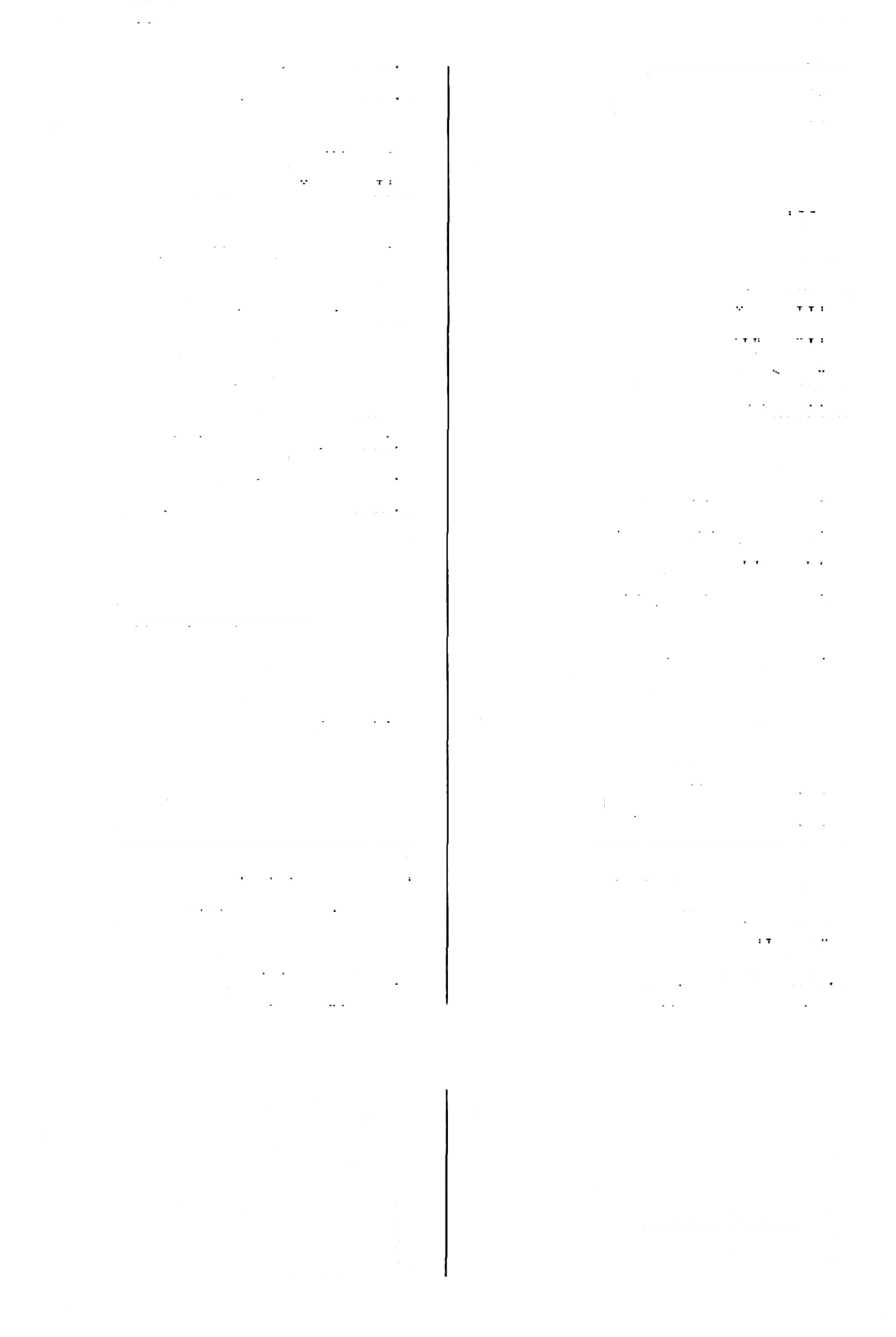 התלמוד42 אומא )פס׳טבסע״א( ר׳קומניתא אומדןדעתא )כתו׳נוא( נזדאומדנא אוסופי,לאוסופי להוסיף אדסי )שבתסזא( נחירים אמד אמדים אומדנא אומתי אוסןא )פס׳קיברע״א( נחיתים( אוסיא )פס׳קיאא( שם שד אמות אמן) = מקיז דם( אומי אומנא אופייה )ב׳׳בעגב,חול׳םזב( נחיריו אוסיף הוסיף 
אוסיפו )בכו׳נ א( הוסיפו 
אוסיפית )כתו׳מגב,םנ׳יאא-ב( הוספתי אוסקניתא47 )סנ׳סזב( ר׳ גמלא אוסריניה )ע״ז״רע״א( נ״יס פ׳ונד:א סרנא ליה אופי )ברב׳מ ד בועוד( בקעות גזע הדקל אופיי )גט׳סאא( ח׳: אופי 
אויפןא קצף)עלפ ני המים( אופתא  בקעת) של עץ( אוצייתא )ב״במארע״ב( ר׳אציאתא אוקדינ[ו]ן48 )ר״הכבב-מת״י( שרפם אוקדן49 )סנ׳צגסע״א( ר׳אוקידו לאוקולי )שבתק בס ב( נדו רש״י: אקולי אומנותא )שבוזק גא יעיד( אמנות אומנותייהו נקידו׳פבא( אמנותם 
אומני )ב״םם נא( אמנים) = מקיזי דם( 
אומני )מג׳סזא( אפנים) =) ספרים43 
אומצא בשר )חי( 
אומצי )גט׳סטא( חתיכות בשר 
אומתיה )כתו׳יזא( אמתו 
אונא)= אודנא( אזן 
אונא ךזיכ!א )גם׳סם « אזןשל נאד 
אונא דחצבא )שבתקחרע״א( אזןה חצב)= כלי(, רש"י;שפת ד,ךלי 
או3אי )חול׳קהב( אזני א[ו]נופי )ע״זכהא־מ׳( )ל(הניף א[ו]נךלןי44 )ע״זכוסע״א( )ל(היניק להעמידה לאוקומה50 אוני אןנים, אונות של הריאה להעמיד אוקומי,ל אוהומי51 אוני45)מ׳קוםע״א> אזנים אוקומי )ע״ומגב( נדו כ״יס פ׳: אוקימו לאוקומיה52  להעמידו אולוי העמיד,  העמד53 אוניה אזנו אונייכו אזניקם אוניתא )ב״בכבא( אונאה , "וכנראה הוספה וכן ב״מ קח ב - כי״י, ד׳: אונסי. ע/ ד׳: דוסקניתא. הגהתי. ככל כי״י לי׳  מאי משמע... מאוחרת היא" )ד״ם(. אה״ת ויל׳: אוקידו, מ׳: אוקדו. ככמה מקומות בד׳: לאוקמה/א. ברוב המקומות בד׳: לאוקמי. בכמה מקומות בד׳: לאוקמיה. ר׳ הע׳ ל״אוקים". (46 (47 (48 (49 (50 (51 (52 (53 = קורת  בית  מבד,  ערוך:  אללא,  סי׳א ללא עללא כדמחרגמינן והיה  בתבואות  )בראשיתמ ז כד( ויהי באעולי עללתא. מ׳ ום׳ העתים: משמיה דאילפא )עי׳  ד״ם אות ש׳(. ב״אוצר לשון התלמוד" לא מצאתי. רש״י: שמע מרבו ורבו מרבו. הספרים היו גם מקיזים דם. מ׳ וב״י םפ׳_ כי״י ואה״ת, ד׳: אודני. (40 (41 (42 (43 (44 (45 הודפס מאוצר החכמה 113141 (30 מילון ארמי עברי לתלמוד בבלי / מלמד, עזרא ציון בן רחמים )עמוד 14 אוקמינא )סנ׳עבא( מ׳ו ק׳: אוקמינהו אוקי—אורחא אוקי )תע׳כאא(  1ז׳וח׳ב:אקיים אוקמינהו העמידם אוקמינהו )"•הס טא> אעמידם )סנ׳צגסע׳־א( שך־פו, הבעירו העמיד אוקידו54 אוקים55 אוקמינהו )סנ׳לסא( העמידם אוקמינכד61 )קידי׳נחא( העמיךכם אוקמינכי )קידו׳נחא( מ׳:אוקמינכו אוקמינן )שבי׳כדב( מ׳.־אוקימנ׳ 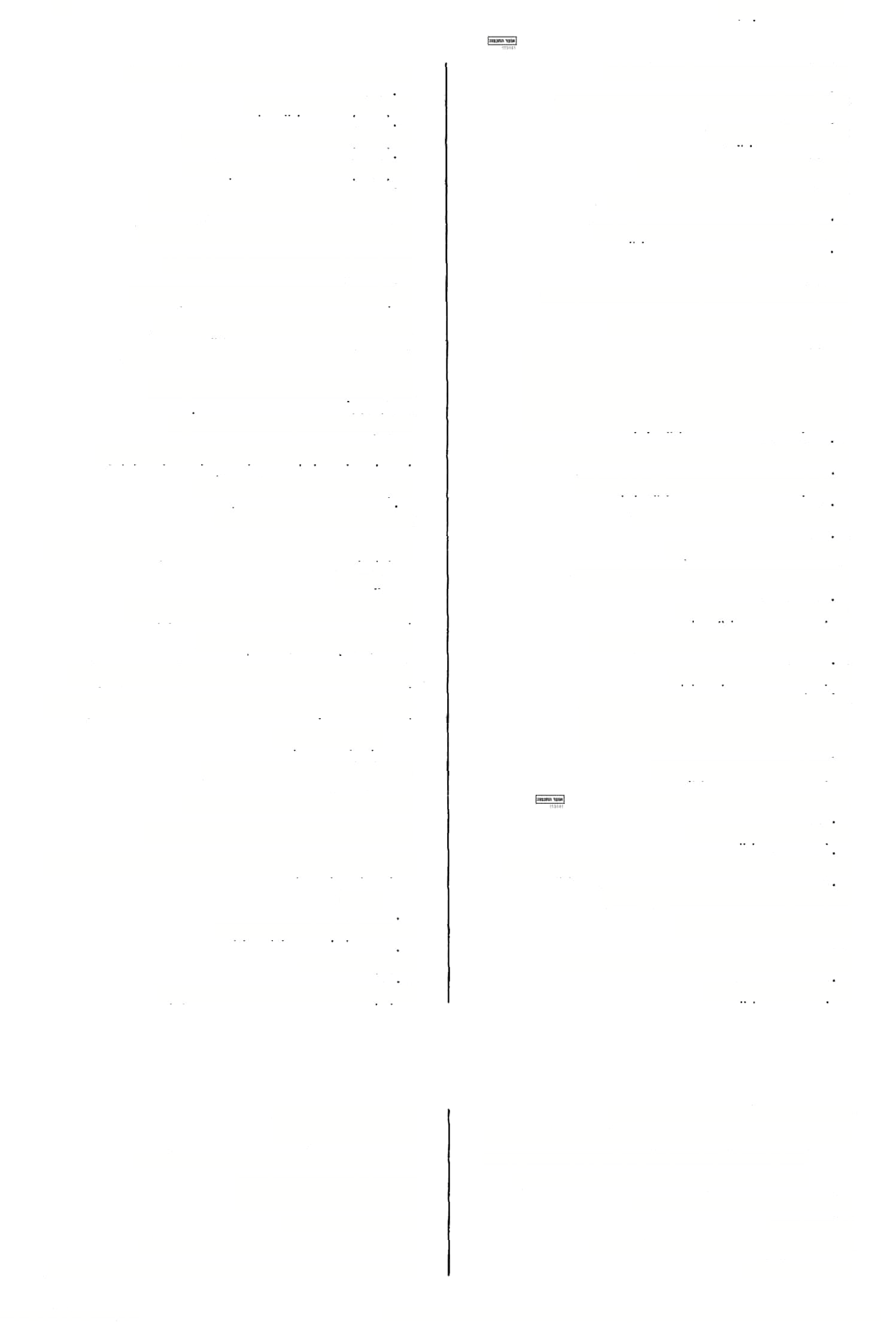 אוקים )פט׳קכב( מ׳ב:נוקי אוקים )ב״מקהא( מ׳וה׳:איקום אוקימו )ב״בפסא,ע״זנא> העמידו אוקיקנא העמךנו לא,ב״בכהא> העמידני )ברב׳ ארקמן62 אוקימנא )ב״מפהב( מ׳ש נז״ק: מוקימנא )כתי׳כגסע״א( העמידו)?( אוקמן63 אוקימנן )ב״קיב( ח׳:אוקימנא אוקמתיה )מ״קכהסע״א( ר׳אוקימתיה כיניאורכי  ביןש ורות הלבנים אורכני )שבתק אא,סב־פב ב( גמא 
צריפא דאורכני צריףש ל ענפי ערבה אורדי <קידרי בס ע״א64) מוכין אורו )קידי׳לבאועיד( הורו אורדותא )נדר׳כ ה א, שבי׳כט מ אבוסים )ר׳ של אבוס( לאורודוי )ברב׳מ גא 65,עירי׳מא( להריח אורלי,לאורויי להורות אוקימנן )חול׳מסע״ב( מ׳ו רש״י: אוקימנא אוקי תא/ה  העמךתה, העמידה אותה אוקימתוין סזור׳יב( העמד־תם) = למדתם( אוקימתיה )מ״קכהסע״א ב״ממבב( העמךתיר אוקימתיה )הור׳יבא( העמז־תאותו 
אוקיר הדקר) = התייקר( 
אוקירו )כ״מנסא( כבדו 
לאוקמא )ב״מפהב( מ׳ו ה׳: לאוקומי אוקמח/א  העמידה 
אוקמה )"יריב( רש״י:ל וקים לה לאודדעי )כתו׳מ ד א, ב״בלדא> לרועע )לקלקל( לאורועינפשיה )גט׳ג  א 2 ער׳״ רע״ב> לרועע העמידנה )״ירים  3( )ל(העמידה אוקמה/א אוק[ו]מה57 )לקלקל(עצמו אורוקי  omno ר׳ מוריק בר אורותי )כ״בקלאא( ר׳ בר אורזילא )עירו׳כהרע״ב( ע׳: ארזלא 
אורזילא דרימא )ב״בע גר ע״ב66,זב׳קיגב 67) עפר היאם אורח אתןא  .דרך ארץ אורחא  ד.ךך אורחא )כתו׳ההא,סוטהיבב( דרכה ולאאוקמה )"יריב( ולא העמידה אוקמו58 )סב׳זם( העמידו אוקמו )ב״בלבב( מ׳1 ה׳: קיימי 
אוקמוה העמידוהו 
אוקמוה)ו()נזירל ב ב59,ב״בקסדכ 60) העמידוהו אוקמוה )ם"ק ט ביעוד( העמידוה לאוקמי  ר׳ לאוקומי 
אוקמי )ע״זמגב >  n׳וכ״יספ׳: אוקימו אוקמיה העמידו ה׳, מ׳: אימלכוה. מ׳,ד׳: אוקמינכי. בשני המקומות: רב ששת אומר לשמשו. מ׳: אוקמיה = אוקמוה. מ׳: אוך־רי, וצי׳ אודדי. מ׳, ד׳: לארוחי. ע׳ ואה״ת, מ׳: דים׳ )= רימי(, ד׳ ה׳ לי׳. ה׳ ר׳ ושמ״ק: אוזילא, מ׳: אוזילא דימא, ועי׳ ד״ס אות א. (60 (61 (62 (63 (64 (65 (66 (67 אה״ת ויל׳, מ׳: אוקדו, ד׳: אוקדן. בכמה מקומות נמצא בד׳: אוקים לצווי, אבל בכי״י נ״א: פם׳ קב ב: נוקי, ב״מ לו ב־מ׳ ה׳.־ אוקי, ב׳׳מ לז א בכל כי״י לי׳ "ואמרינן אוקים..." מג׳ קז א־־מ׳: ואוקי. פ׳: אוקימיתיה, ד׳: אוקמתיה. הגהתי. כך גם מ׳ ואה״ת וע״י, וצ״ל: אוקימו. מ׳: אוקמו׳. (54 (55 (56 (57 (58 (59 מילון ארמי עברי לתלמוד בבלי / מלמד, עזרא ציון בן רחמים )עמוד 31( 113141ה                                                          ודפס מאוצר החכמה אורחא —לאותבה אורנסי77  )שבת צא ב( סבילות מדברים ארכים78 דרכו של דבר )יומא נגב( 15 אורחאדמילתא אורשינה79  )סנ׳קחסע״ב( חול )שם עוף( דבר הוא דרכו של אורחא  דמלתא  קתני ה תחלת הלי אורתא שונה68 ) הורישה א80 א , לה טז )ב״מ אורתה אורחה     דרכה )ב״מקאב( הורישו אורתיה )כתו׳םאאם  ר׳ ארחי אורחי69 ופרחי להשאיל לאדשולי דךכו אורחיה סנדלר, רצען 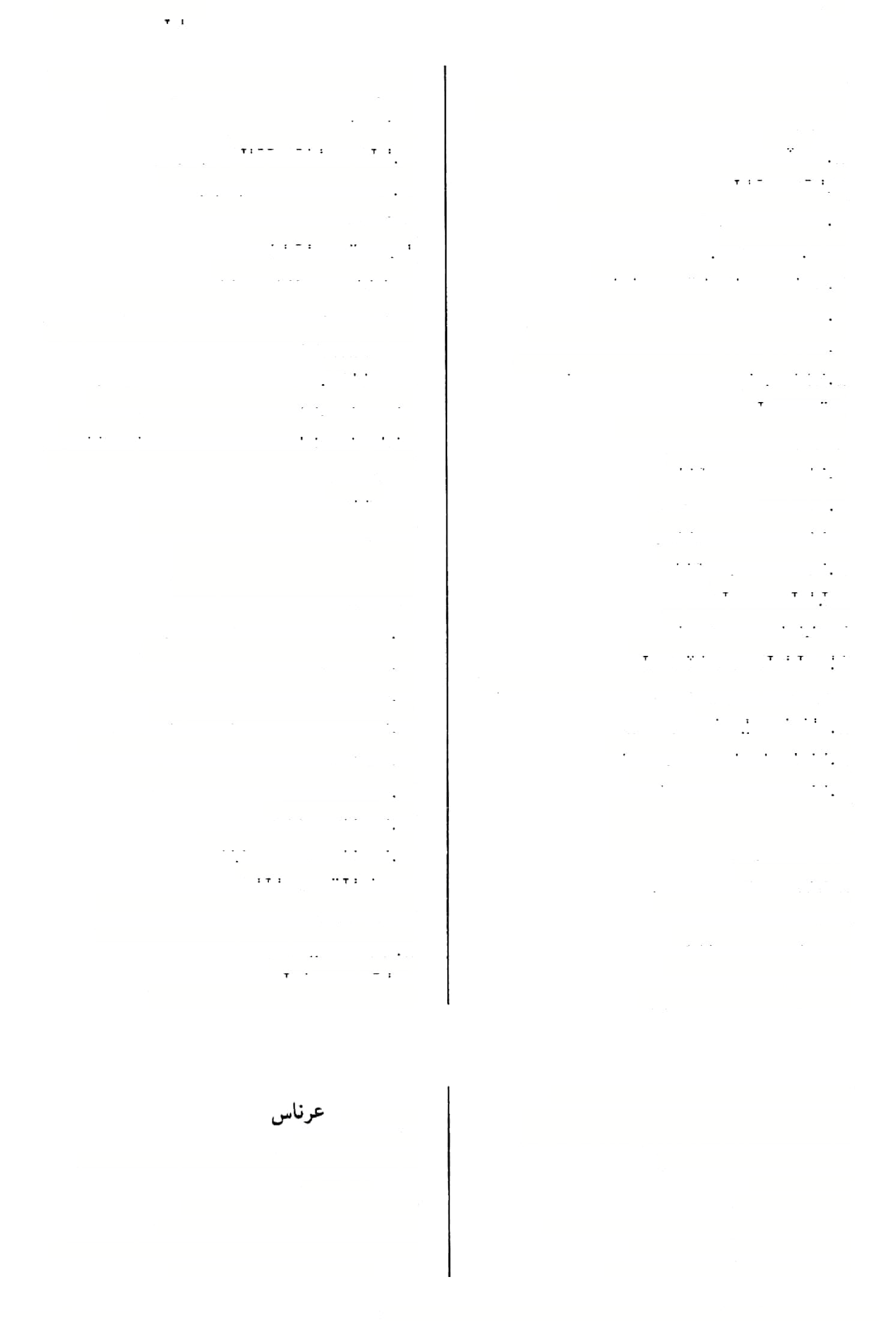 אושבסא כי  אורחיה, ?אורחיה    כדרכו אלשכפי   )שבת קיב א2, פס׳קיגב( סנדלרים חרבא דאושכפי  )שבחקכגב> חרב )= סכין( של דרכו של כתוב )סיכה נם א( דרכנו רחוקה אורחיה דקרא אורחיןרחיקא רצענים אורחתא70 דאימיה  )ב״בטרע״ב( דרכי אמו קנקנתרם ם ועוד( )שבח קד חו*תא דאושכפי הורה אורי מחטא דאוישכפי )חול׳ לא א 4> מחט של רצענים פרורא ךאושכפי״ס׳מב ם2( קולן )= דבק( של רצענים אושלא   )יומא עט א( כי״י וע׳.: חושלא )כרי׳ יג םע״כ( ר׳ אורויי )מ״קי׳ב׳( אתה 72  )שבת פח א( תורה )ב״בכהא( מ׳צרב73 אורי71 אוריא אוריאן אוריה )גס׳ עז ב, עם א( השאילה אושלה )מ׳ צח ב( ארותו אוךייה אושלן   )שבת קי ב ועוד( השאילני אושפזיכתיה  )ברכ׳יחב( ר׳ בת אושפיזכניה תורה מן התורה אורייתא דאורייתא מקום לינה ם ב ועוי( )ברב׳ אושפיזא משל תורה 74 מדאורייתא מארח )שבת בג א - מ׳ וא״ס אושפיזא[י] תורה א75) מם )קידו׳ וי?תיבי נביאי אורייתא )ברכ׳נהא( מקוסלינתי אושפיזאי נביאים וכתובים כ 3, חול׳קכזא( מקוסלינתד )מ״קט אושפיזך אורייתא  דמשה     תורת משה )מ׳׳ק טז ב ועוד( מקום לינתו  מארח אושפיזיה אושפיזכן אורייתן   )קידו׳עאב( תורתנו אוריד )ארך(  )מג׳מזא( המתין )סנ׳זב( מארחי אושפיזכני 7  )זב׳קטזב( ר׳אורויי אורינהו6 מארחו )יומאעחזס ר׳אושפיזכניה אושפיזכניה אושפיזכנין81 ארך )שבת צח ב( ארכו אורכא אורכיה )תע׳כדט ע׳:ברארשפרתי בר אושפזתי אוו־כייהו   )שם( ארכם אותבה     הושיבה אורכיד   )יב׳ סג א( ארכף לאותכה82  )ב״מ לו ב( ר׳ לאותוביה )ב״קעא( הרשאה אורכ תא מל״ע                  . קנים וכדומה. ע׳: אוורשנה, יל' של׳: וורשינא, אה״ת: חרשינא, מ׳: וירשיג׳. ה׳ הב״ח, מ׳: אורת/ ד׳: אורתא. כי״י: אושפיזכניה, ד״ו: אושפיזכני/ פ״א  - ה׳ ורש״י:  לאותוביה, מ׳: לאותובי,  ד״ו: לאותביה; פ״ב- רש״י: לאותוביה. (77 (78 (79 (80 (81 (82 במשנה: דברו חכמים בהוה )שבת ו׳ ו/ ט׳(. מ׳-פ״א: אורחיה ופרחיה, פ״ב וג׳: ארחי ופרחי. ה/ מ׳: אורחתי/ אה״ת: אורחתיה, ד׳: ארחתיה. ר״ג: אודויי, מ׳: איירי)!( מ׳: אורין. רש״י ותום׳. בניגוד ל״דרבנן״ ״מדרבנן״ = של דבריהם. בעירוכין יז א - לשון שבועה. מ׳: אורויי להו, רש״י: אורויי להן. (68 (69 (70 (71 (72 (73 (74 (75 (76 הודפס מאוצר החכמה 113141 מילון ארמי עברי לתלמוד בבלי / מלמד, עזרא ציון בן רחמים )עמוד 32( 16 אותבן )שבתפ אס ע״בי9, חול׳קהב( הושיבוני אותב)י(תיה92 )שבתק ט כ( הושיבתו אותובי )פס׳נהב( )ל(הושיב לאותבוז —אותיבתן לאותבה83 <ב״מפא ב> ר׳ לארתוביה אותבה לומאםטא,ר״הםוב( השיבה) = הקשה את הקושיא( לאותובי להניח לאות[ר]בי )ב״קפהב-ה׳( להניח הושיבוהו )קידרפאסע״א( הושיבה ארתבוה84 אותכ)ו(ה85 לאותוכייה להושיבו, להניחו לארת[ו]ביה93 )ב״בי בב( להושיבו לארתוביה )עיררס זב 94,יב׳קיב 95 ב״מסזא 96,זב׳קטוב( 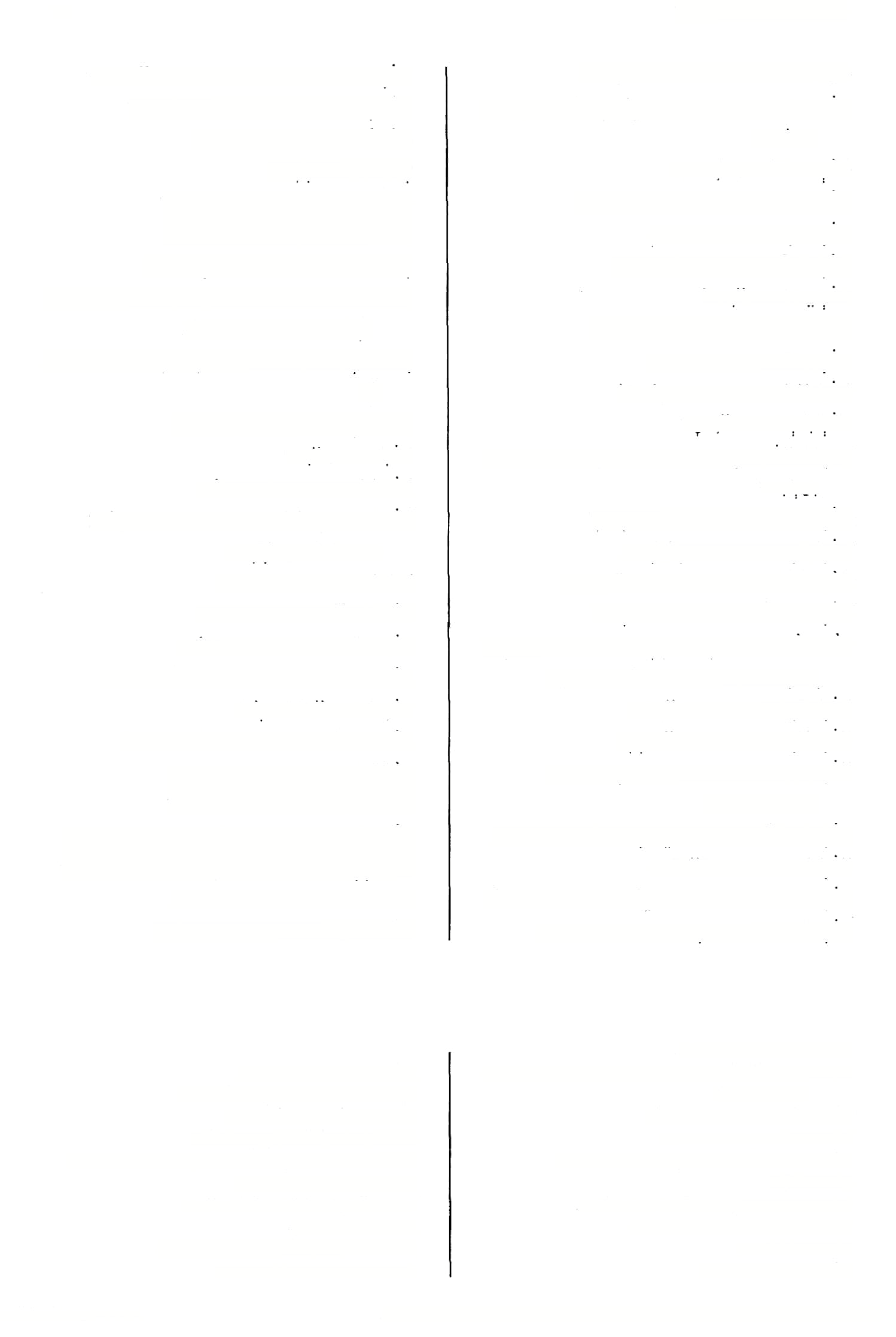 להשיבו)= להקשות לו( לאותובך97 )יב׳צרע״ב( להשיבך) = להקשות לו( אותכוה )מג׳כים הניחוה אותבי86 )תע׳כאא( יושבים)?( אותכיה הושיבו לאותביה )ם״ביבם ( ר׳לאותוביה אותביה )גס׳סזב( הניחהו אותביה )פם׳סט אועוד( השיבו 98 )גט׳נ וב( להושיבך הושיב לאותוכך אותיב אותכינהו הושיבם היכא אותבינהו )כ״מ לה סע״א, מם סע״א( היכן הנח, שים אותיב )כתרסזב( הנחתים אותיב ממתניתין  חול(,עוב,נדהסה ב( השב )= הקשה(ממשנתנו אותיב )יב׳יזא2( מ׳:קאי אותיבא" )ע״זיזב( ר׳ יתיב אותיבו )גם׳ל דא( הניחו, שימו אותיבו )ע״«כגב,כדא( השיבו) = הקשו( אותיבו הושיבו, שמו אותיכון1 )שבתפאסע״ב( הושיבוני)צ( אותיבי )ביצהו א,טזב 2( הנחתי לאותיבך )גט׳נ וכ> ר׳לאותובך 
אותי?נא )שבתק באב( השיבותי) = הקשיתי( אותיבנך )יומאע ח א( השבנוך) = הקשינו לך( אותיבת2)חול׳נחרע״ב( ר׳ יתבת אותיבתן3 )ב״בל אב( ר׳אותביתן )אותכינהל87 )ב"םע ד ב> הנחנוה אותבינהו )פס׳כגב( השבנום אותכיניה )מ״קכזא,םנ׳כא( הושבנוהו אוהכיניה88 )סנ׳כחב(  ארשיבנו89 ולא אותביניה חדא זימנא? )עירו׳ל א ועוד( ול א חשבנוהו)= הקשינולו(פעם אחת? אותבינך )כתו׳נ בא> אושיבך אותכינכו )גט׳מזא( אושיבכם אדתכיתיה )ב״מיבא,זכ׳עוא( השיבותיו )= הקשיתי לו( אותביתן90 )ב״םל א ב( השבתני) = הקשית לי( אותבן )שברל ב( הושיבני אותכן )פס׳ק יא,ב״בלאב> השיבני)= הקשה לי( אותבן )עיירצ גא( השיבני) = הקשה לי( אה״ת, מ׳ ה׳: לאוחובי. מ׳ ור״ת: לאותובי, ד׳: לאותביה. כצ״ל, גם מ׳ בלא וי״ו ב׳. ה׳,  ד׳.■ לאותביה, מ׳.־ דאותבי׳. ד״ו: דאותובך, ם׳: לאותוביה, רש״י ד״ו: לאותובי׳. מ׳ אה״ת, ד׳: לאותיבך. ם׳ אה״ת:  יתיב, כ״י ספ׳: איתיב. מ׳, ד׳: אותבן. מ׳: יתיבת, ה׳: אותבת, וצ״ל: יתכת. ם׳: אותכיתו, ה׳: אותבינו. (93 (94 (95 (96 (97 (98 (99 (1 (2 (3 ה׳: לאותוביה, מ׳ לי׳. בקידושין פא םע״א  - אה״ת: אקרבוה אפוזורא )ת׳ אותבוה אתכא(. מ׳: אותב׳, ד״ד: אותביה)!(. מ׳: יתבי, אה״ת: איתיבי. בהגהת ר׳׳ש אברמסון, כי״י ואה״ת - נ״א. ס׳ לי׳. איישב אותו, אאשר אותו, אבסס אותו. מ׳, ה׳: אותבינן, ד׳: אותיבתן. מ׳: אותיכון. מ׳, רש״י: אותכה. (83 (84 (85 (86 (87 (88 (89 (90 (91 (92 מילון ארמי עברי לתלמוד בבלי / מלמד, עזרא ציון בן רחמים )עמוד 33( 113141ה                                                    ודפס מאוצר החכמה איזבון-אזלי אזהרתיה אזהרתו אזהךת[י]ך )נדר׳נאא-ח׳( הזהרתיך 17 איזכון )ב׳׳מק ח א4,ב״בלב5) אקנה איזבן )נדר׳לאב( מ׳:אזדבן לאזוזי )חול׳ל חא( מ׳: לאחוזי איזוטר10 )טנ׳צחא( הקטן הלכה הולכת אזדא אזדא אזול הלכו" ערב׳כט ב( )ל(המכר ,2 איזדבוני )בכו׳לב כ אזוקי )ברב׳ל ה ב12) )ל(הזיק לאזולןי )ב״קמ חא,נזב( להזיק לאזוליה13 )גט׳נגא( להזיקו 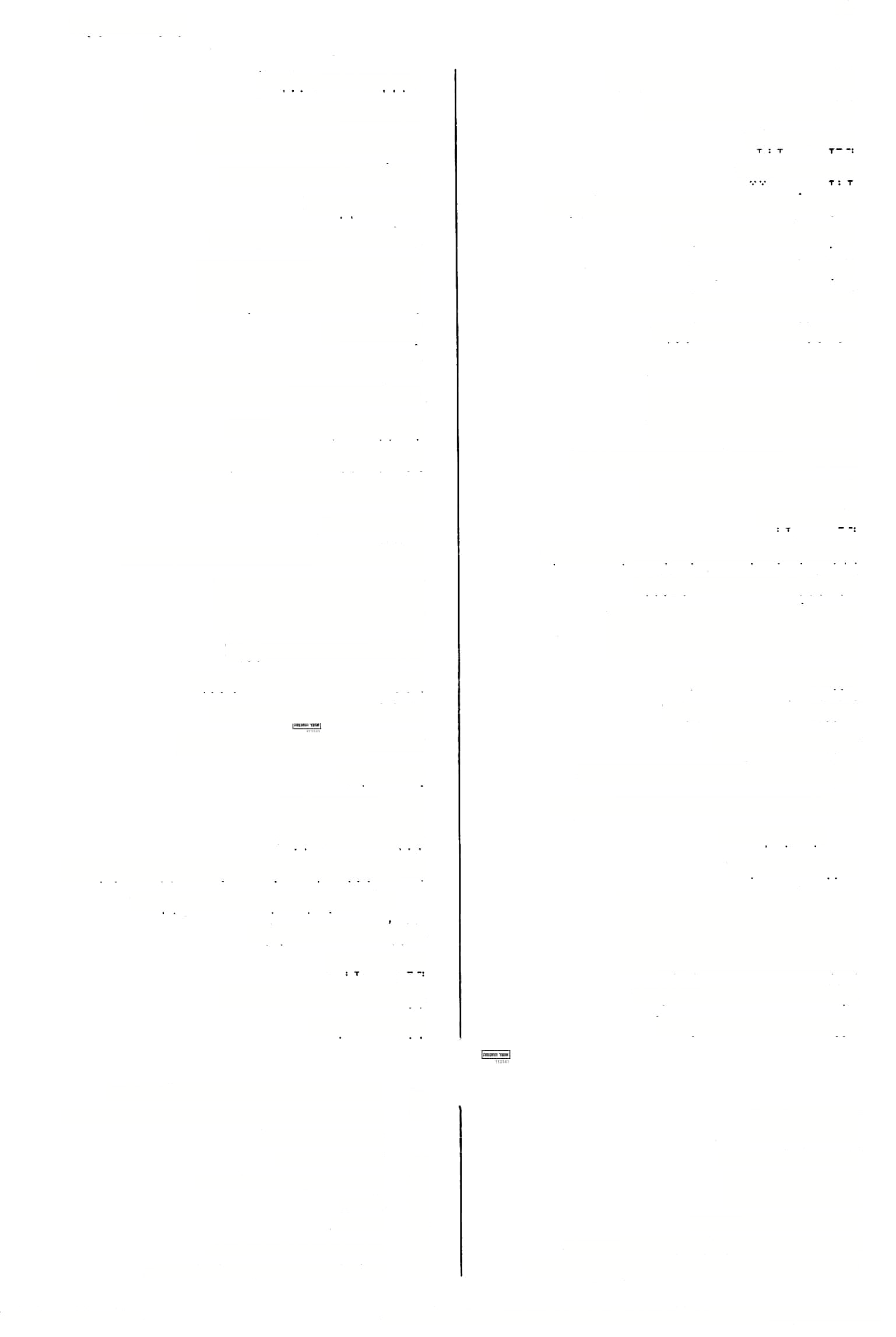 איזדכל )ע״זמטא( נזדבל איזדפן)זבן( נמכר 
איזדבן )קידי׳סטא( המכר )צ( הולך אזיל אזדבנא )ב״מפאא( נמכרה ר׳ אזל א14) ,קידו׳נם ב14 ,קנו א15 ,קמח א14 אזיל )שבתק טז לאיזדהורי )ב״בקיחא( להזהר אזיל )מג׳יבסע״ב( מ׳א ה״ת הב"ח: ליזיל נזהר, הזהר )צ( איזדהר אזילנא  אניה ולך, אלך נזהר7 )קידו׳סמב( איזךהר6 הוהאזילנא )עירו׳ל א( הייתי הולך נדהמזא( הזהרו ,2 איץךהרו )ב״בק לה ב כי״י: אזלינן אזילנא )ב״קיזם )איזךהר)ו8 )ב״מלאא( נזהר הזיק אזיק אזדו הלכו א.ז[י]קתיה )ב״קטבא-מ׳ה׳( הזקתאותו אזיקתך )ב״קמזא( הזקתיך אזיקתן )ב״קמוב( הזיקתני אז?י )ביצהכ זא ועוד( אזכה דאזכי16 )עירו׳נ דםע״ב( עזאזכה אזכה )נדהמה א ח׳:א י זכאי ואזדולטעמייהו והולכים לשיטותיהם אזדעז ה )מג׳ג א 2> נזדעזעה איץדהוקי )ערכ׳כאא-ב( )ל(הזקק איזלסור )גט׳"א ( קעצו ורקדו אזדקיפו )מג׳סזב( נתלו איזזילי* )נדר׳ע זא( נזקק )ככו׳יאב( ר׳אדכרתן אזכרתן17 איזדיקיכו נזקקו הלך אזל ’איזךק[י]קינן8 )ערכיןכ בא( נזקקנו הלכה הולכת אזלא/ה אזלא/ה אזדקרה )נדהיזב,״ב( התפךקךה, נפלה לאחוריה) ע׳(9 כמיה ולכת זו ששנינו, כמאןאזלאהא דתנן איזזיריה נזרק כלומר:כדעתושלמיהיא משנה זו 
איז א )חול׳נ אב( רשת אזלו הלכו אזלויי )ב״מכדסע״ב( טווים אזלי הולכים איזהור )קידו׳טטב( נז׳:איזדהר לאזהילי )מכותכ גא 2( להזהיר לאזהוריה )שם(  •9 להזהירו אןהר )כתו׳ל א,סג׳סוא( הזהיר אזהריה )ב״מנאא( הזהירו אה״ת: אידזוטר, מ׳: אדזטוטר, וצ״ל: איזדוטר. גם בהוראת "מתו" )למשל בכו׳ ט רע״א( כמו בעברית "הלן• לו" )מג׳ סח ב(. מ׳ פ׳, ד׳: לאוזוקי. מ׳,ד׳: לאוזוקי, רש״י: לצעוריה. מ׳: אזל. ד״ו: אזל. אה״ח, מ׳: דאיזכו, ד׳: דניזכו. שט״מ והב״ח: אדברתן, בם׳  - יש חסרון. (10 (11 (12 (13 (14 (15 (16 (17 מ׳: אזבין. מ׳: למיזבן. מ׳, ד׳: איזדהור. הכוונה לעזרא. פ׳, מ׳: קמזדהר. כצ״ל: מ׳: מזדקיקינן. רש״י: נזדקפה לצד אחוריה כגון פרקדנית. [כ״ה בד״ו בפעם שניה של הערך הקודם )ע.ל.(] (4 (5 (6 (7 (8 (8• (9 (9* מילון ארמי עברי לתלמוד בבלי / מלמד, עזרא ציון בן רחמים )עמוד 34( 113141ה                                                    ודפס מאוצר החכמה 18 אזלי —&חות הזמינו אז?ןניה )ב״מעגא( כי״י ורש״י: אזלן אזלי אזמגך  )סנ׳קסב( הזמינך *אןמנתן28  )שם( הץמנתני איזלון   מבח׳נטא( הזקינו )פ״ע( )פס׳ קד ב ועוד( הלכתי )ב״סכדסע״ב( כי״י: איזלי )מ״קיאא( רשתות אזלי אזלי איזלי אזקונה  )!דהמזסע״א( מ׳:אזקינא אז-הןיה  )כ״ק יג ב כ׳׳פ( הזיקו אזלין   )נזיר כא א, צ׳׳ז י ב, ערב׳ טז א( הולכים אזלין  )פס׳נ׳סע״ב( מ׳ ואה״ת: )הוי( אזלי אזלוינא29  )נדהמזסע״א( הזקינה אז-קך  )ב״קלוא( הזיקך 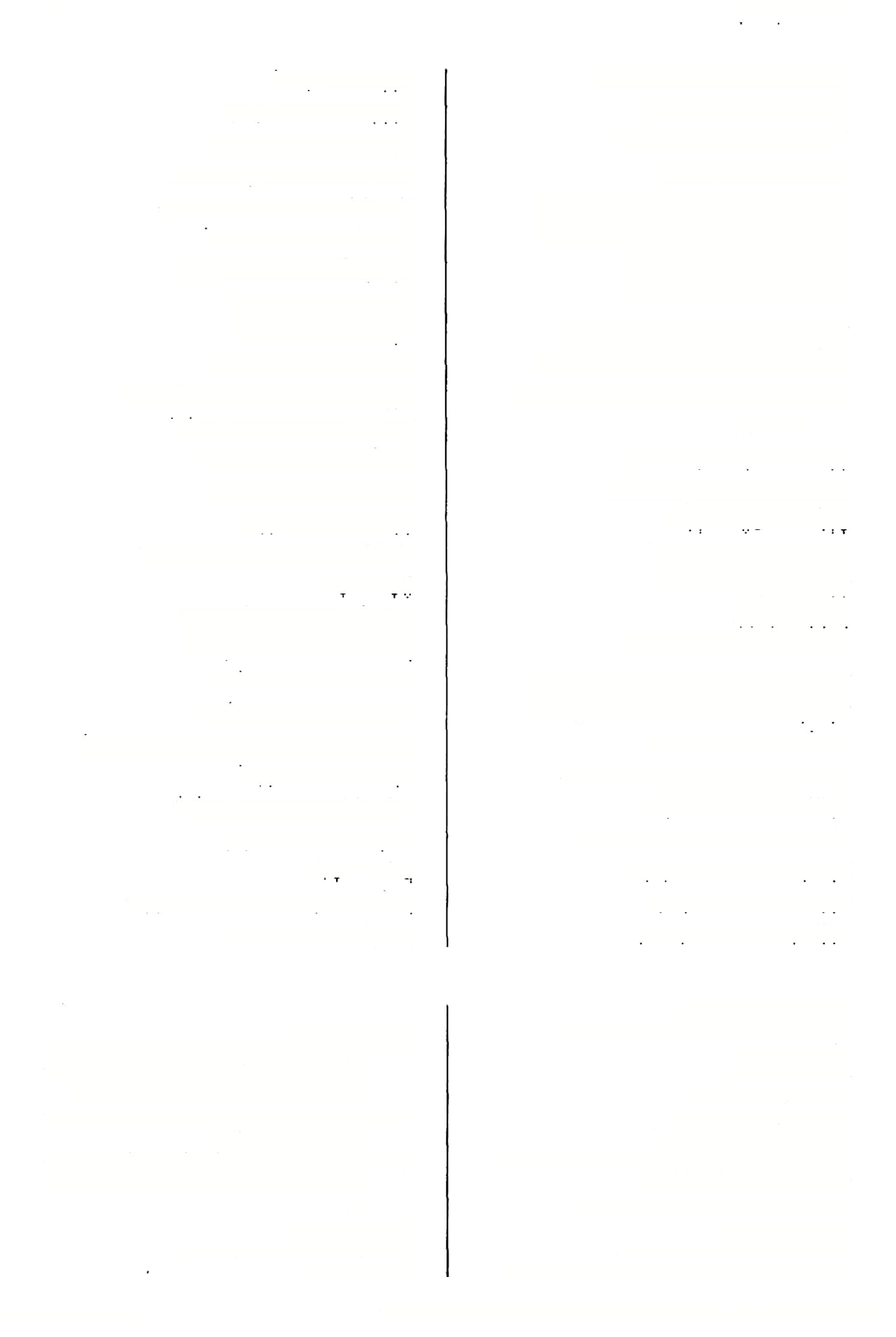 )ב״ב בה סע״ב( ר׳ אתו )מעי׳יזב( ר׳אזלית 18 9י אזלין אזלין אז-הןן )ב״קלדא( הז-יקני )מ״קיזא,ב״קיזב2( מ׳: אזליבן אזלינא אזקנון   )עירו׳ נו א( הזקינוני 2 ראה״ת )ב״מפה ב( ליתא כל "כי,0 אזלינא אזקפה30  )קידו׳וב(  זקפה )את המלוה( ־2) א , תמיד לב א23 2, עב א2 n 2, סג׳ א1 )ב״מ פו אזלינא )ב״קסבא( הזקתאותו אז-קתיה ח אזילנא )נדה מג א( )ל(הץריע אזרועי אנו הולכים, נלך אזלינן5 איז־ריל  )מעי׳ ד א3(31   נזרק הייתי הולך )סעי׳י זה *אזלית )כ״מקהא( אזרע אזרע אתם הולכים אזליתו )חול׳צגרע״ב( מ׳ וחב: זרען אזדען א26<  הולכות )כרב׳ נו אזלן אח אחא אתה הולך, תלך אזלת ע א( )ל(התחבר )מר איחבורי הלכת אזלת אחד)א(  )ע״זעא-ד״9(   סגר32 )פס׳קיאסע״א( שסשךה אזלת אךוךא  )פס׳קיאא-ב( אוחזת זימון( זמנו )ברכו ברכת (3 )ברב׳ נ ב אזמוין אחלא  )עירו׳סזרע״א( סו רת 'אז-מונהו2  )ב״קעגב,עדב,עהא2(  הזמום28 אחריה  )יומא פג כ 3», חגי׳ ג סע״ב, גט׳ ע ב( אחזו אחריה  )סנ׳כוא( סגרו אחךתיה  )יב׳סדב( אחזה אותו )סנ׳חא( )ל(הזמין )ברכ׳םזב2( זמן )צירף לזימון( )ביצהכובכ״ס( הזמין אזמוני אןמין אזמין )ב״בקמאא( אחיה אחיו אחהא אחוה אזמינהו  )ב״קעגבועוד( ר׳אזמונהו אזמינתיה  )סנ׳קטב( הזמנתיו )ב״בקנאא( אחיו אחוהי( =) אחוה34 אזמנה  )ב״קקיגא( הזמינה אחיד, )3 ב״מסהא(5 אחוה אזמנוה  )ר״הלאה  הזמיבוה מ׳, ד׳: אזקונה. מ׳ לי׳. ונ״ל שצ״ל: דזקפה, ובהשפעת "דאמר" הסמוכה באה "דאזקפה". אבל בכ״י סם׳ בע״ז יח רע״ב: אזקפוה )מ׳ ד׳: אסקוה( אזקיפא )מ׳: לזקים׳, ד״ו: לזקיפא(. מ׳, ד׳ רק פעם א/ פ״ב ופ״ג: זרק. פסחים פח ב: איזדריק )ם׳ ומ׳ ב(, איזדריק )מ׳(. 
וכך דרשו חז״ל שמו של המלך אחז: למה נקרא אחז שאחז )= שסגר( בתי כנסיות ובתי מדרשות )ב״ר פמ״ב ב׳(. 
ם/ ד׳: אחזיה. 
כך גם בה׳, ם׳: אחו׳, ד״ו: אחיה. 
ד״ח: אחות. (29 (30 (31 (32 (33 (34 (35 ה׳ ור׳: אתו, מ׳: אתן. ע׳׳י: אזלית, ה״ג: אזילנא, מ׳ ואה״ת לי׳. חוץ מן ר׳ ב. מ׳ ה׳: אזילנא. מ׳ ואה״ת: אזילנא. ד״ח, מ׳ ורש״י: אזילנא. אה״ת: אזילנא, מ׳: איזיל. ב״ב קמו ב: מאן תנא דאזלינן - ר׳ תום, ר״ג: דאזיל. ע״י, ד׳: אזלין, מ׳ ואה״ת לי׳. ב״מ עג א-ד׳: אזלי, כי״י ודש״י: אזלן. ה׳,ד׳: אזמינהו. העידו בהם, שהם עדים זוממים. ע״י, ד׳: זמנתן, כי״י  - נ״א. באה״ת נשמט ענין זה. (18 (19 (20 (21 (22 (23 (24 (25 (25• (26 (27 (28 (28• מילון ארמי עברי לתלמוד בבלי / מלמד, עזרא ציון בן רחמים )עמוד 35( 113141ה                                                    ודפס מאוצר החכמה אחוהי —אחזיק אחורי )ב״קעדא( )ל(אחר אחורי אחורי 19 אחוהי    אחיו אחוו  )גם׳ נבא( הראו אחו־יו אחוריה <מג׳ מזב( אחיו 3 )= אחוהי( אחווה6 )עירו׳ לא א> ר׳ חודיה *אחוריה42 )שבתכסע״א( אחוה, ערבה )עץ( אחוונא )ע״זסא(  מאחוריו אחוריה )ל(הךאות ב״קקםזב,קיזא,ב(37) אחתיי לאחוריו לאחוריה )שבתסהא( להראות לאחוויי מאחרךיו 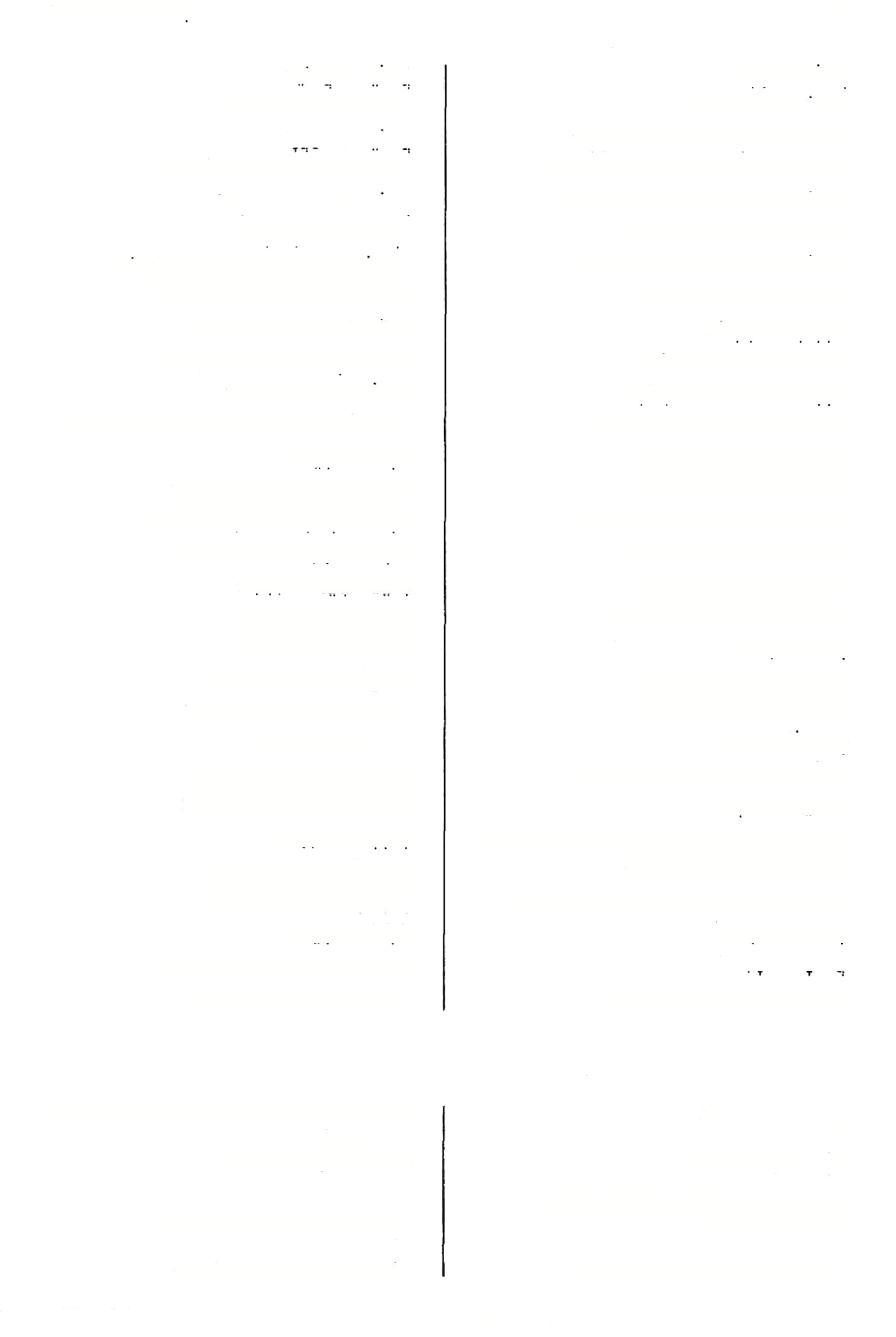 ס א, חולין צא א> )גטין מאחוריה אחווריאפי   )ב״מנחב( הלבנת פנים 4  )שבת קיט סע״א( לאחרי )ע״זעסע״א( אחורי לאחוריה3 אחוריי44 )ב״קפהב( הלבינו אחיות אחווריה אחוותא להוריד אחותי, לאחותי )נחת( )שנתנזא( אחיותי אחוותי הראו (2 בת א )ברב׳ אחזו אחווהיה  <שבת יג א( אחיותיו ביצהכובב״פ(45)  נראו )= היו ראויים( החזיקו )גטיןסבא2( מ׳: חזקו46 א[י]חזו אחזיק אחזוקו אדווי    הךאה, אראה, הראה )צ( אקדיאו38  )יומאכבב( הראו אחויי   )פס׳ סח א> )ל(החיות אחזוקי, לאחזדקי    להחזיק, לחזק איחזי    נראה )= נהיה ראוי( אחדייח  )ב״מפזםע״א,חול׳?רא( הראהו אחו)י(ית39  )חגי׳ הב( הראית איחזי, אחזי    אראה )חול׳ קי ם( הראיתי אחוינא )קידו׳עב( הראה )כתו׳נבב( הראי אחזי אחזי 4  )שבתכב> ערבה )עץ( אחיך אחוינא0 אחוך )ב״קצטב( הראתה )יבמ׳ח לא( נךאתה אחזיא איחץיא )נדר׳ נא א( ר׳ אחיך )ב״קקיזא( ר׳אחוכי אחוך אחוך )= נהיתה ראויה( אחיכם אחוכדן )יומא פג ב( מ׳:אחדיה אחזיה )ב״קקיזא( )ל(ץזחק )חוך( אחדכי41 4  )מנ׳סזא( ר׳איחזייה אחזיה7 )ל(מחל אחולי אראהו )ביצה מ בז הךאהו איחזייה אחזייה בראחולי  )כתו׳קדא( 3ךקחילה)= יכול למחול( בתאחולי  נשם( בת־מחילה )כתו׳סגא( אראם החזיק )סוטה כ א( א״פ:אחזיקה איחזינהו אחזיק אחזיק48 )תע׳יזבחנח־( )ל(חלל )גם כרם רבעי( ?1חלל אחינו אחולי לאחדלי אחונא )כ״בכגא( ר׳אחזוק אחזיק49 4  )ברב׳ נא א( ח אחוריה אחורא2 הסמור מ׳ וד״ו:  ד״ח: לאחרוה )בהשוואה לצווי אחרוה(. כ״י סם׳: אחראי, מ׳ לי׳. מ׳בכולם:איחזי. רש״י פירש: תחזקנה ידיכם. מ׳: ואיחזייה, יל׳ ד׳ שלו׳: אחזיניה. מ׳: אחזת = אחזקתז כי״י וד״י: אחזוק, תום׳: אחזיקו. (43 (44 (45 (46 (47 (48 (49 מ׳ ואה״ת: אתוה. מ׳,ד׳: אחויי. כלכי״י וע״י: חזא. ם׳ אה״ת וע״י, מ׳ חסר קטע ע״י הדומות. התלמוד מזהה בה "פתילת האידן" שבמשנה. מ׳ וה׳, ד': אחז. ד״ך: אחורה, מ׳: אתוריה. א״ס ור״ח וד׳ שונ׳:אחודיה, מ׳: אחודה. (36 (37 (38 (39 (40 (41 (42 י42( מילון ארמי עברי לתלמוד בבלי / מלמד, עזרא ציון בן רחמים )עמוד 36( 113141ה                                                    ודפס מאוצר החכמה 20 אחילו )שכתק נוא( חללו אחזיקה —אחלפוה אחזיקה50 )יכמ׳קטוא( הקזיקה אחילו )ברב׳י ב ב, ב״ק קיאא( מהלו אחילתא  מחלה אותה 
אחילתא )כתו׳נגא( ח׳:אחילתיה אחילתיה )בתרמ ברע״א,נגא 62) מהלהאותו אחילתיה )קידושיומ וב> מחלתיו 
אחים)חמם( חמם, חמם )צ( 
אחים )שבתקנגא( ר׳ תאים 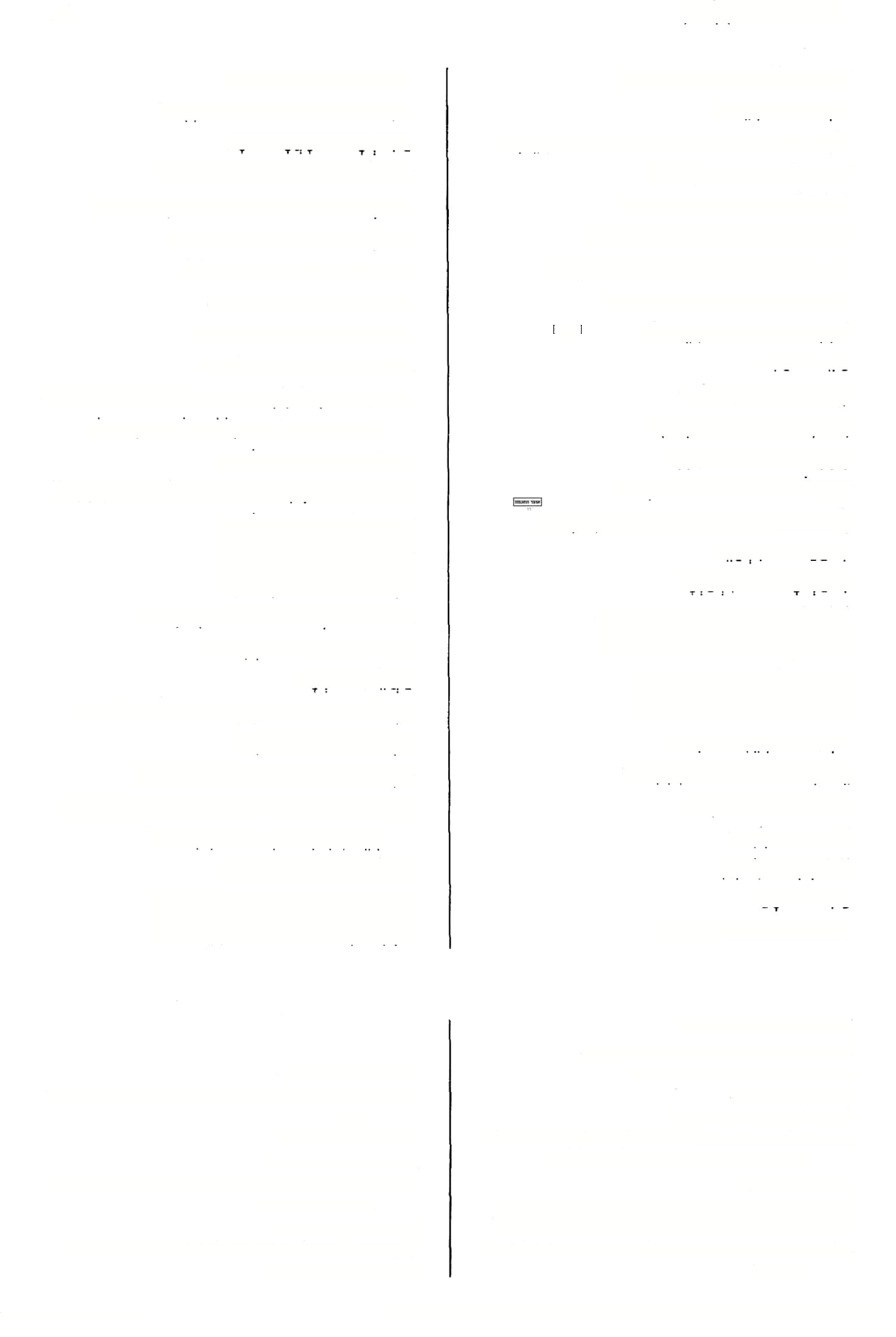 אחזיהו החזיקו אחזיקי )נדר׳כ ב א,ב״קקיבא 51,ב״במאא( החזקתי אחזיקת )ב״בנ דא( החזקת אחזיתיה )ב״קצטב( הראיתיו איחזק52 )יבמ׳קיססע״א( ר׳איחזקה איחזיקה  יב׳קטורע״א(53,קיטסע״א( החזקה אחזלןי )ב״קק יבסע״א( ר׳ אחזיקי אחית)נחת( )תמידכ זב( הנח ™ אחזהזיה )נדהכב> החזיקו אחית )כתו׳סבב( מ׳: אחתה אחים אחי גוד אחית מחיצתא )שכתק אאכ״פ,עירו׳פזא, חגי׳יט אחיד )ע״זםסכ> סוגר סע״אבלא"מחיצת*"( משך הורד המחיצות אחיתו )מ״קכהב( הוךידו 5 )ע״זמזא( סגוו־ה )מג׳כחא( אחיה אחידא4 אחיה55 אחיתו...טומאה )שבחטזא( הורידוט מאה...63 56 )מג׳ע א( )ל(התחייב איחי-ובי אחיתון )נדר׳נב( הורידו אחלה )ב״בקמדא( מהלה אחלה )גט׳עד ב( מהללה לאיחילבי )יבם׳ל דא 57,שכרכה ב( להתחייב אידחיכ נתדויב איחייכא58  נתחיבה להתחלף איחלופי, לאיחלופי64 איחייכין )מ״קכוא( ר׳איחייבנא 6 החלט5 איחלט )ערכ׳לגא( אידריכנא59 )מ״קמא( נתחיבנו מחלו אחליה איחייסת )ב״מלב( נתרדבת אחליח )סוסה כהא( מחלהו) = מחול לקינוי( אחליח )גס׳נ ט ב( חללו 
אחליה )ביב׳ל הא( חללו) כרם רבעי( אחלישתיה לדקתיה )ברב׳י ח ב66, סג׳צד סע״ב( החלשת את דעתו, צערת אותר אחלך )קידרנ ב ב( מהל לך איחלף )עירי׳עה ב,ב״סנט כ( נתחלף אחלפוה67 )כתר סב ב 2( העבירוה א]דדיה]60 )כתרס ב ב( הח;ה אחייה החיהו, החיהו איחי-ימיח )בכר חב> ארזפרהו אחיך61 <חדך> שחק אחיכו שהקו 
אחיכת שחקת 
אחיל  מחל 
אחיל )ערב׳בםא( חלל )צ( מ׳, ע״י: וחיתה. וכ״ה באה״ת גם בנדר׳ נא רע״א, ד׳ וע״י: אחוך, מ׳.׳ אוחיך. מ׳, ד׳: אחילתא. = גזרו... טומאה. בכמה מקומות נשמטה היו״ד הראשונה בדפוס. בב׳ק ם ב 3: מ׳ ה׳: לחלופי. = היה לצמיתות. אה״תו אחלשתיה, מ׳: וחלישתיה, ע״י: ואחלישתא. מ׳ ואה״ת: חלפוה. (60 (61 (62 (63 (64 (65 (66 (67 מ' ורש״י, ד׳: איחזקה. מ׳ )אחזיקו( ר׳ והג׳ בכי״ה, ד׳ : אחזקי. תום׳: דאיחזקה, מ׳: דהוחזקה. מ׳: דאחזיקה. מ׳ וד׳ פיז׳, ד״ח: אחיזא. בתוך  קמע, שאינו בכל כה״י,  וכנראה שבאה צורה עברית בהיקש לכתוב "ושונא מתנות יחיה". מ׳:איחייובי. פ״ב-רש״י, ד׳: לחיובי, מ׳: לאיחיובינהו, לחיובינהי. ב״מ קב א - ה׳: איחייבא, מ׳: איחייב׳, ד׳: איחייבה. ע״י:  איחייבנא,  מ׳:  מיחייבין )=  מיחייבינןן(,  ד׳: איחייביו. (50 (51 (52 (53 (54 (55 (56 (57 (58 (59 מילון ארמי עברי לתלמוד בבלי / מלמד, עזרא ציון בן רחמים )עמוד 37( 113141ה                                                             ודפס מאוצר החכמה ד אחלפיה —איח אחךיבתוה  )כתלקיבא(  החרבתסאותה )סר קי םע״א( !;/?םירו 21 אחלפיה אזהריותייהו• )קידו׳יגזס  אחךיותם חלה )שבח קלד ב, מ״ק יז א( איחלש אחר אחרינא )ב״ממ׳ב׳2( מחלת אח[י]לת68 מ': אחריתי ב ב( )שבת קיז סע״ב, נזיר אחרים אחרינא אחריני אחלתה )םלםוסע׳׳ב( חלולה א[י]חמומי  )נדה יג א n-2׳. מג א> התחמם )ב״מפהא( חאחרנייתא אחריניאתא75 )= קישוי( )יב׳סדב( ר׳אחריתא 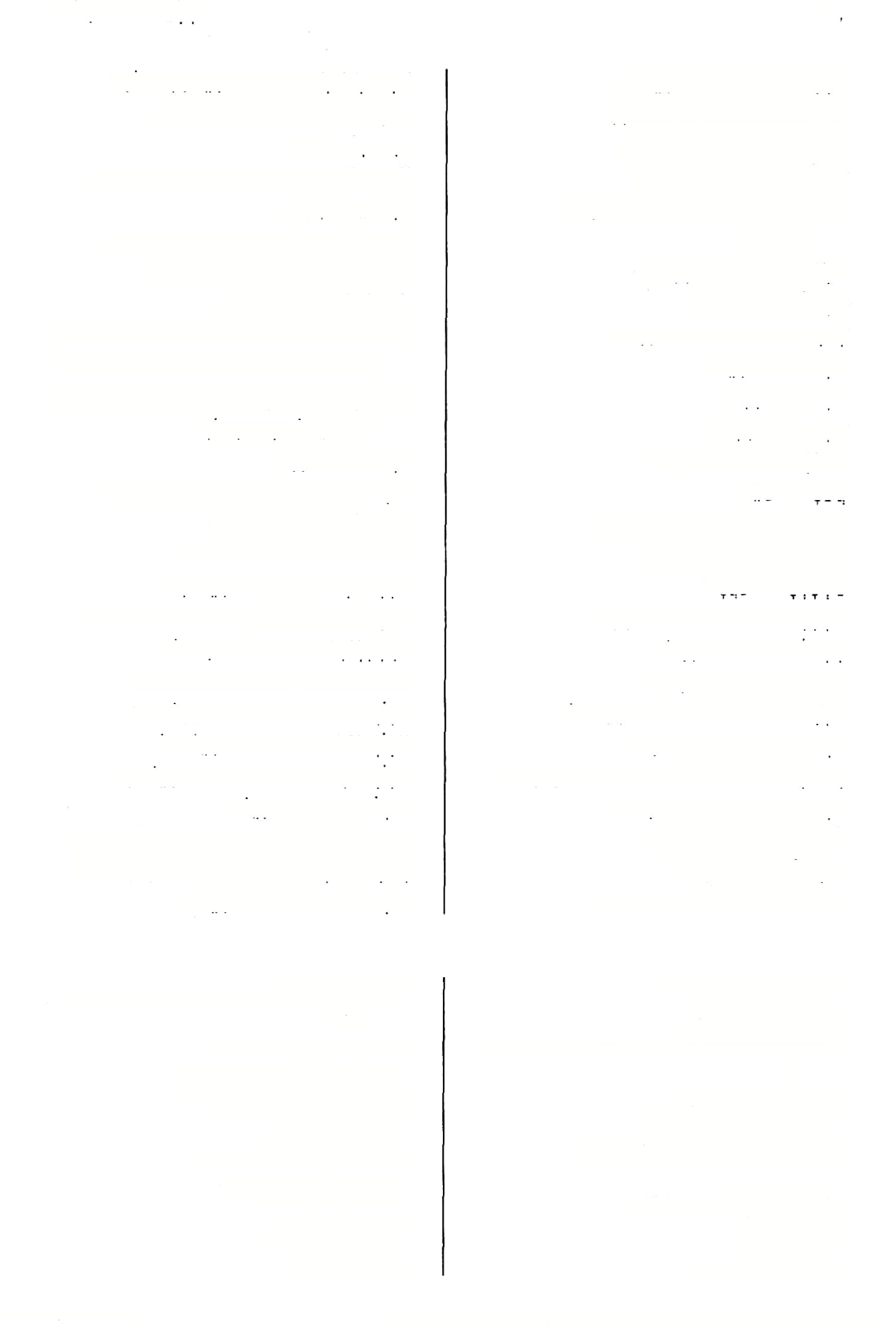 אחריניתא76 החמירו <3 )נדה סי א אחמור אחריפו  )סל ע כ> הקדימו )ל(ה!חמיר אחמורי אחריתא  )תע׳ כד ב77, יבם׳ נו  א78, סה  סע״ב79, ב״מ מח  א80. ב״ב ג  ב81, נז כ82 3, קסז כ83, סל לד כ84)  ר׳ אחריתי 
הי מי3ייה1י [)ך]אחךיתא  )יב׳ סד ב85, מל נבא86, חול אראהו (®2 )סל צח ב החמיץ החמיר איחמיניה אחמיץ70 אחמיר איזו מהם אחרונה אחרת פוב87< אחריתי נתחמם החמירו )שבת קי ב( אחמירו איחמם נחרו א88) )ב״ב עד א, סל קי א, נדה כח איחרו אחינו אחנא .נחרכו )ב״מפהא( איחדכו א( )ל(החנך )בנין( )מל נ איחנוכי איחרכי89  )נדהכחא(  ר׳איחרך )גט׳סחב( התחננה איחננא אחרמינהו  )ערכ׳כטא(   החרימם90 אחלנוהו  )ב״בקעאסע״בבנוט׳שסר(  אחלנוהו אחסנתא   נחלה אחסנתיה  )זב׳ נדא-מת״א(  נחלתו אחרות )מ״קגאועוד} אדורנייתא אחציי   )ב״מקהא(  אקצר ר׳אחרנייתא )ב״בטזא( 9, אחרניתא אידזצף )נדר׳ סד ב(  נתחצף החשיבה ד ב> ה א 2, זב׳ )שבת אחשבה אחרביה  )יומא סט ב, סל םד א> החריבו החשיבו )שבלכדרע״ב( אחשביה אחרו71  )ברכ׳כחסע״א(  אחרו אחשבינהו  )שבת קפד ב 2 ועת(  ר׳השיבם ל[א]חרובי  )תעל כט  רע״א72, גט׳ נו  א73)  להחריב .נחשד )בכל לא> איחשד אחרוה  )שבתקיטסע״א(  אחרוהו )ל(החשיב 9,חול׳קכא( שבו׳כדרע״ב(2 אחשובי לאחרדה )ש®  ר׳ לאחוריה להחשיבם )כתו׳ קה ב, ב״ב ח א( לאחשובינהו )ל(החרך אידורוכי איחשך93  )סלצורע״א(  החשיך )סלצגא( ר׳איחרכו איחרוכי74 אחריל אחריתי, מ׳ וד״ו: אחריתי. ד״ו:  אחריתי,  ה׳:  אחרינא, מ׳: אחריל. ה׳: אחריתי, מ׳ - נוסח אחר. ד״ו: אחריתי, מ׳ ורש׳׳י:אחרינא. ד׳;אחרינייתא,מ׳־.דאחרייתא. כל כי״י, רש״י: דאחריתי. מ׳ ר׳ א וב׳ ורש״י. רש״י, מ׳: נחרך, ד׳: דאיחרכי. רש״י: איחרך, מ׳: נחרך. = עשה אותם חרם. ה׳: אחרניאתא. מ׳ ורש״י, ד׳: חשובי. אה״ת : חשך. (81 (82 (83 (84 (85 (86 (87 (88 (89 (90 (91 (92 (93 ה׳-ב׳׳פ, ד׳פ״ב:אחלית. בפי ר׳ יוחנן ועולא. בר״ה ד א 3  - על אדם! כדמתרגם רב יוסף )צפניה ג יח(, בת״י שלפנינו - נוסח אחר. אה״ת, פ׳: לאחרובא. כי״ו וא', אה״ת: לאחרוביה. אה״ת: איחרכו, מ׳: איחריך איתרוכי. פ׳ ר׳ א וב׳: אחרנייתא, ה׳: אחרניאתא. מ׳: דאחרייתא. ד״ו: אחריתי, מ׳: חדא פינכא. מ׳ וד״ו לי׳. מ׳: אחריתי. מ׳: אחריתי, ה׳ לי׳. (68 (69 (70 ) 71 (72 (73 (74 (75 (76 (77 (78 (79 (80 הודפס מאוצר החכמה מילון ארמי עברי לתלמוד בבלי / מלמד, עזרא ציון בן רחמים )עמוד 38( 113141 22 לאטכועי )ב״קקיזט  נז׳ ח: למטבע אט3יל )סום׳™ ב( הטבל )צ( 
איטכ)י(ל להל )ב״מפ טס ע״ב7,צב ב8) ויטבלו )= נעשו טבל( אטבלה סול׳לאסע״ט הטבילה אט3לה )יב׳מה ב, חול׳קכגא( הטבילה אטבליה )ע״זעהט הטבילו אטבלינהו )כתו׳י אא( הטבילם אטכלינן )נדהלרע״א( הסבלנו 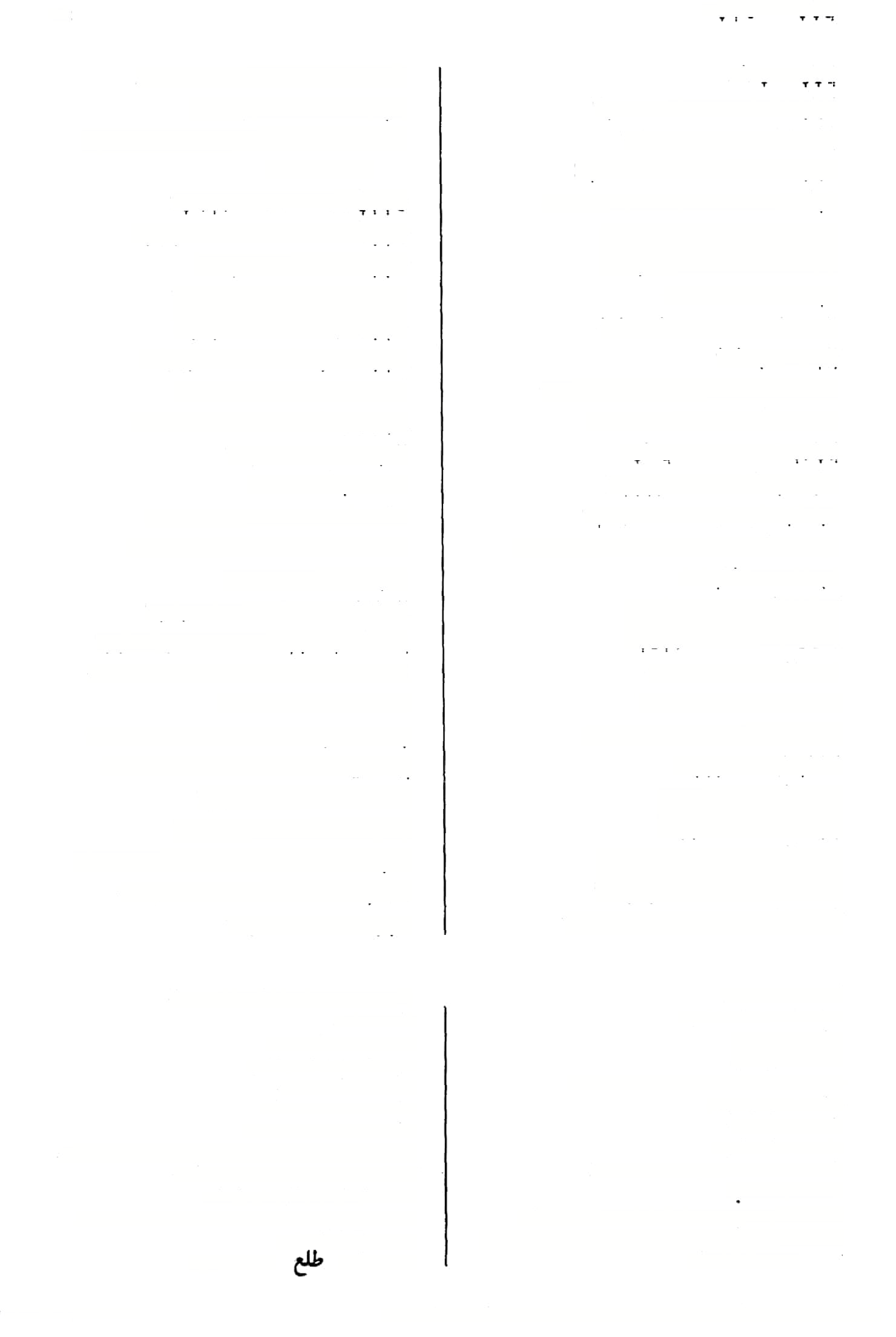 אט?לי[נ]נהו9 )ע״זנבט הטבלנום אטבע10 )יב׳קכאי־ע״א( ר׳ טבע 
)אט3)עי11 )שבתצחסע״א(  מסברות12 איטהר )כרי׳ת א> נטהר אטו  ?לום? משום 
איטווא סס׳עוב( מ׳ורש״י: איטוי לאטווינהו סיצהדא( n׳: למיטוינהו איטלי13 )פס׳עוב( נצלה איטום)טמם( )מג׳כזפע״ב( נתכסה אטו ני14 דכיתנא )ר״הכגא( חבלי־פשתן אמורנגא )בתרסאסע״א( מ׳ו ע׳: אכוונגרא אטחו15 מב׳צהב( ר׳ טחו 
אטיף)= טאיף, מן"טוף"?( סס׳מה ב> צף אט[י]פי16 )ע״זלהב( חורים) בגבינה(17 
א?זלולא )עירו׳סח ב( משחק 
איטלליתו )קידרכאב( שחקתם 
איטלע )סוכהנ גא וש״נ( נצלע) = נהיה צולע( אחתא—אטמא אחתא אחות אוזתא)נחת()עירי׳ל אא( הניחה אחתאי )פג'י גב ועוד( אחותי 
אחתה94)נחת( )כתרס בכ( הורידה אחתו-ה ב״מפדב(9,2 ע״זיחב> הורידוהו איחתום )גט׳יהא( מ׳:איחתימ׳ איחתוני )כתיפ זכ> )ל(ך»תרותן 
אחתיה)נחת( הורידו 
אחתיה )פ״קיזרע״א( שים אותו אחתיה אחותו אחתיה96דאימא97 )יכ׳צזט ר׳אחתא אחתיוה98 )סנ׳צגא( ר׳אייתינהו אחתייהו סוסהמ גט אחותם איחתימא" זגס׳יתא( נחתמה 
אחתינהו)נחת( סם׳עדט הניחם 
אחתינהד ס״מעדט הוריךם) לפני התיבה( אחתיניה הון־ז־נוהו אחתינן1 )כתרכ יט הורדנו איחתנו2 סתרפזמ התחתנו אחתני )שט מ׳:איחתנו איוזתרו )פ״קכהט ?חתרו אחתרין3 )סנ׳קטםע״א( ר׳איחתרן איחתרו )שם( .נהתרו אט3א4 <מנ׳לםא(  אטב5 אטפול )פס׳צבא( אט3ל אט3ולי6 )פס׳קידרע״ב( )ל(טבל הוציא )יב׳לסכ2( הוצא, א)י(9לע18 לאטפדלי )פם'פ וא ועוד( להטביל אועוד( ירך )מג׳ א מא לאטבוליה )ביצהי חא וערד < להטבילו ה׳, מ׳ חסר "ואע״ג..." )עי׳ ד״ם(. מ׳ וה׳. מ׳ וד״י )עי׳ ד״ס(. ט׳: דיטבע = די סבע. מ׳ גל׳ וע׳ ור״ח. ועי׳ תום׳ ופי׳ ר״ת. מ׳ ורש״י, ד׳: איטווא. ת״א ל״מיתרים", והשוה "אטון מצרים" )משלי ז סז(. ר׳ א וב׳ וק׳: טחו, כמו בפם׳ ל׳ א׳. ע׳, מ׳: איספי, כ״י םפ): יטפי. ע׳: כית שיש כסילות כתוך הגביגה.. ., ועי׳ עה״ש. מ׳ )פ״א( ורש״י. מל״ע            , רש״י: הץ,דד. (7 (8 (9 (10 (11 (12 (13 (14 (15 (16 (17 (18 (19 ם׳, ד׳: אתית. כבסה ד׳׳ח: אחתותו. פ׳: אתתא. לי׳ ם׳ וד״ו. מ׳ פ׳: אייתינהו, אה״ת ויל׳: אייתי להו. מ׳, ד׳: איחתום. מ׳: פתתינן. פ׳, ד׳: איוזתני. פ׳ וע״י: איחתרן, אה״ת: איתתרתן. jub  םל״פ   עץ [סדוק], שאוחזין בו הקלף, שלא יתהפך )ע׳(. 
 כך גם בכל כי״י, וצ״ל: טבוליו [כ״ה בכ״י קולומכיה ובכ״י תימן <ע.ל.(] (94 (95 (96 (97 (98 (99 (1 (2 (3 (4 (5 (6 מילון ארמי עברי לתלמוד בבלי / מלמד, עזרא ציון בן רחמים )עמוד 39( 113141ה                                                    ודפס מאוצר החכמה אטמא—האידנא איטפ)י(ל 3הדןיהו  )סג׳כוא-ני( נטפלע  זם )= נלוהלהם( איטפללה <נדהכ   a נטפל אליה אטפת )סוכ׳נגא( הצפת, טבעת איטרויד )בתרסגא( נטרדו 
אטרודי )יומאי דא( לאיטרודי  להטרד אטרוחי,לאטרוחי )פס׳ד א( להסריח 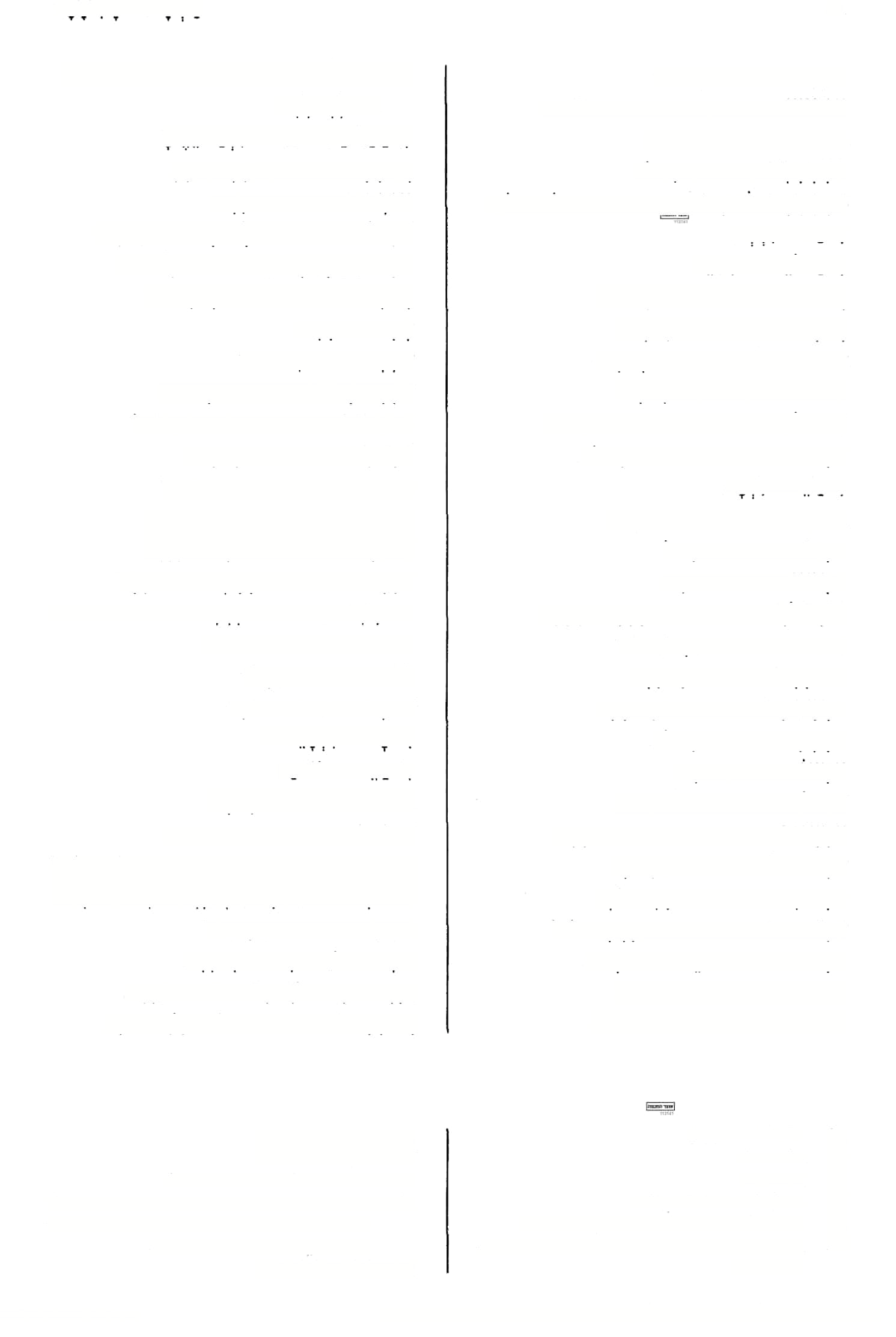 23 אטמא )קידו׳עב( סתימה איטמא )שבו׳י ח ב,וזול׳ב סע״ב( מ׳: איטמי איטמאי מב׳קאא( נטמאה 
אטמהתא )חול׳an      ירכות 
אטמהתא דשורא <עירו׳!זםע״ב> _יךכות החומה איטמו נטמאו 
איטמויי )ל(הטמא )פס׳פטב( להסריחנו לאטרוחינן25 ל[אי]טמויי20 {מעי׳ח א( להטמא אטרח הטריחוהו אטרח אטרחוה לאטממי )שכתק מוב( להטמין א[י]טמורו21 )ב״במב( הקזתתרו 2 )יומאט א( הטריחום אטרחונהו6 אטמורו22 "ט׳לגב( הסתתרו אטרחיה )ב״קקחא״ב״מלהא( הטריחו אטרחתן )קימ׳מא( הטרחתני איטריד )מ״קסזב,חגי'טוא( נטרד אטרידו )בר׳ל ב ב,סוטהלהא> נטרדו 
א)י(טריףד2 )סנ׳עהא( חבט בכנפיו אטרח )גס׳ססב(, אטרפא )שם( עלה איטרפא וחול׳כטא( נטרפה) =נעשתה טריפה( איטשא28 )ע״זעא> ר׳טשא אי  אם, אלו, אלמלא איטמילי )גט׳לגב״ב״קעטב( )ל(הםתתר אטמי )שבתמ ם א,חול׳חסע״א( ירכות איטמי נטמא 
איטמןא )עירו׳לארע״א( נטמאה 
אטמיה )ב״כעדב( ילכו 
אטמין )שבתנ אא> הטמן 
איטמישא )סוכהירע״ב> בסבלה, נו־סבה איטמר )יב׳סהא( הסתתר )צ( 
איטמרה)מג׳יבב( הסתתרה אם כן, אם כך אלמלאל  א או29 גם איהכי אילא אינמי אטמרינכו )נדהסאא( אסתירכם אטמתא )סנ׳גסב( ירכות אטעו )ב״מעוא( הטעו איאכול)גםין״א( התאבלו איאושי )ב״מכאב( מ׳וה׳:יאושי 
אי3עית)=איכעית(אימא אםר צונךאמר30 אידיואידי כאןל כאן,זהו זה,ז ווזו, אלו ואלו איךין)תמידב א 4( איזה, מי 
אידך  השני, האחר, האחרת 
המא אידך שנחה)ברייתא(אחרת 
האידנא)= האיעידנא( עכשיו, עתה אטעויי )ב״בקנגא( )ל(הטעות אטעליה )שבתק בא 23,נזירלאא 2> הסעהו אטעינה24 )שבתק נה  a הטעינה אטעינהו )ב״פעוא( הטעה אותם אטעיתיה )עירו׳ב  בועוד( הטעתה אותו אטפוך )סוכ׳נגא( הציפוך, טבעוף איטפל ב־ )סוסהמ םא( טפל ם' איטפל ב* )כחו׳מ א> ספל ב* )צ( מ׳ וד״ו: אטרחינהו. מ׳, אה״ת: איטרסה. כ״י סם׳: טשא, מ׳: אטשי )= טשי(. רש״י בויקרא ד בג: או הודע כמו אם הודע הדבר. הרבה "או" יש שמשמשין בלשון אם ואם במקום או. וכן "או נודע כי שור נגח הוא" )שמות כא לו(. פתיחה לתירוץ שני. (26 (27 (28 (29 ב': (30 מ׳ ו״רש״י" ותום׳. מ׳ ע׳ ור״ח. מ׳: אטמור. רש׳׳י, מ׳: אטעי', ד׳: אטעיה. מ׳ )נ׳ תלויה עי״א(, רש״י: אטענה, ד׳: אטעינא. רש״י,  ד׳:  למטרח לן,  מ׳:  אטרחינן לייין,   מ׳ דמטרוזת לן. (20 (21 (22 (23 (24 (25 הודפס מאוצר החכמה 113141 (40 מילון ארמי עברי לתלמוד בבלי / מלמד, עזרא ציון בן רחמים )עמוד 24 פי האידנא —איימיתה אןישר חילי   )גט׳ לו ב( אחזק כחי, אתחזק כעת הזאת, ?מו עכשיו כי האידנא הביאה 37 אייתא  עד עכשיו עד האידנא להביא )סוטה לג א-לשוןא״י( לאייתאה הוא איהו הביא אותה )מג׳ יבב( 37 *אייתה הוא הוא איהו הוא אייתו     הביאו, הביאו אייתוה38    הביאוהו ר׳ איזי  היא 
)ב״מ ע  ",א30 , צח כ31, סנ׳לב32) איהי איזו )מ״קיאא( )ל(הביא 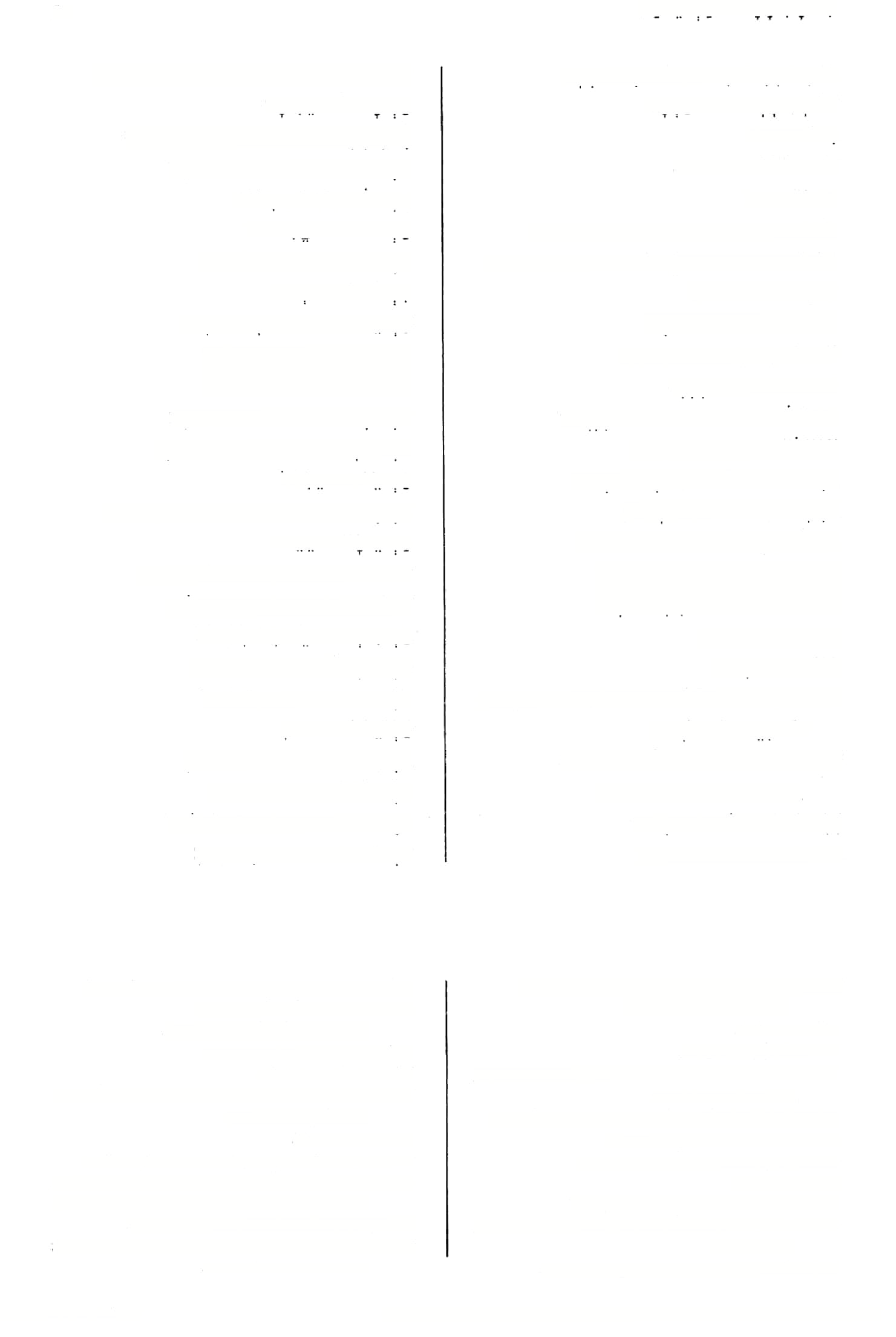 אייתדי )שבת קלח ב ועוד(  איפוא )רשב״ם לבראשית כז לג( איזי נותרו39 אייתור אלך איזיל )אזל( *אייתי39    הביא, אביא, הבא אייתי40  )מכות ה ב 2(  הביאה איזילו   )בכורות  ס ’א32) לכו איחות )נחת(  )ב״מטיב( ארד )ב״מכב( ר׳מייתי 4 אייתי1 איחי   )חול׳ מד ב(  אחיה הביאה )נדר׳צאסע״א( 42 אייתיא אייאוש   )ב״ק קיג ב, ב״מ כב א(  נתיאשו אייתיאה43  )גט׳סדב,םהא(  הביאה נתןאש )כ״קסחבס אייאש הביאו אייתיה על ידי, בשביל איידי )= א־ידי( הביאוהו n׳( ב - )שבת קכא ב, גם׳ נז אייתיוה זונה)?( )סנ׳קוסע״א( 33 אייזן הבאנו אייתינא אייל קמצא   )ע״זלזאועחי(  מין חגב צ״ל:מייתינא )כתו׳קגב( 44 אייתינא )סוטה יג א, בכר ז ב(  אילה אייל תא )סוטה ל א> הבאנו אותה הביאם, הביאם 45  <סנ׳צגא( הביאם אייתינה אייתינהד אייתינהו הועד )= נעשה מועד( הרדקרו הודקר אייעד אייכור א?יר)ר הביאום )נדר׳ נ ב( הבאת אייתינון אייתית ט 'ב34, ע״ז מו ב34. ב״ב איי   ר )=  אתעקר(   )ברב׳ יח ב35)  .נעקר )= נשכח( )גס׳ גבב- מ׳( הבאת איית[י]ת )מנ׳זא( אייקרא )= אתעקרא( ליה36 הבאת )מג׳ כזב( 46 אייתית נעקרה לו )= נשכחה ממנו( הבאת אותה ד ב( )חגי׳ אייתיתה איירי ב־    עוסק ב־, דן ב- הבאתיה )חגי׳הא( אייתיתה אייר ינן  )ב״קלב( ר׳ארינן בדפוסים  - כרגיל: אייתוהו )בהשוואה לעברית(. א( נשארו )למשל ביצה לא ב(. (38 (39 *30(  !בכל  הכ״י  )חוץ  ממינכן( ובדפוסי שונצינו ושאלוניקי א: איזי )ע.ל.(] ב( היו מיותרים )למשל שבח סד א(. כתובות סד ב - מ׳, ד׳: אחיא. מ־, ד׳ בפ״א: אתאי. פ׳: מייתי, מ׳: דכי אתי )ולי׳ "לי זוזי", ונו׳ בגליון(, ה ־39( (40 ) 4 1 כי״י: א־זי. ק׳ גל׳: איזי, מ׳ לי׳. בכתובות נב ב, נד ב - מ׳: זילו. בבכורות ל ב ־ מ־ לי׳, ערכין בו ב-  מ׳ משובש. (31 (32 (32• דכי אתא )ולי׳ "לי זוזי"(. ב ואה״ת ועוד לי׳. ע־ )ע׳ סגן(: אדייו. ק׳: איזן, מ׳ מ׳ (33 מ׳, ד': אתיא. (42 ב״נ ואה״ת: איעקר, מ׳: אתעקר. (34 מ׳, ד׳: אתיא. קידושין ד א - ד׳: אתיא, מ׳: מתיא. (43 קר, ד׳: אתיקר, מ׳ לי׳. ס׳, ה׳ ור׳: (34• אה״ת: שרינא )=  שדינא(, בם׳ אין כל הספור  )מ; "והיינו דכי הוו מינצר" עד "לא תהא כזאת בישראל"(. מ׳ פ׳, אה״ת ויל': אייתי להו, ד׳: אחחיוה. (44 (45 מ׳: איעקר. ר׳ א ושט״ם, ד׳: אתעקרא אתעקר ליה ב״ב קמה ב~מ׳: אתי׳, ה׳: אתא, נדה כ׳ ב׳  - מ׳: אתאי, (35 (36 (37 א׳׳פ ויל׳: ואיתיית, אה״ת: אתית, ע״י: ואתיתי, מ* ואיתא ~ ואיתאי. ד׳: ואתאי, (46 אתית, ס״ג לי׳. 
•37(   מ׳: אייתי, מ׳  ב וה״ש: אפקה, אה״ת: אתיא. הודפס מאוצר החכמה מילון ארמי עברי לתלמוד בבלי / מלמד, עזרא ציון בן רחמים )עמוד 41( 113141 אייתיתיה-איו אמר לו ב ועוד( )שבת נא אימא ליה 25 אןיתיתיה  )ברם מח א, חגי- ו ב47)  הביאה אותו אמר להם )ע״זיא( אימא להו אייתיתינהו  )סנ׳צהב(  הבאת אותם אמר לכם א ועוד( )ברב׳ טז אימא לכו אייתר     נותר48 אימא... ואימא...  )עירו׳ ח ב, קידו׳ ט ב( אמר... ואמר ... )נדהלנס ד״ו והב״ח: אתרה נותרו )= היו מיותרים( אייתרה אייתרו אימא    אמר )צ( .יש באן, .יש איפא )= אית בא( אימא לי   )ברב׳ נו א ועוד(  אמר לי 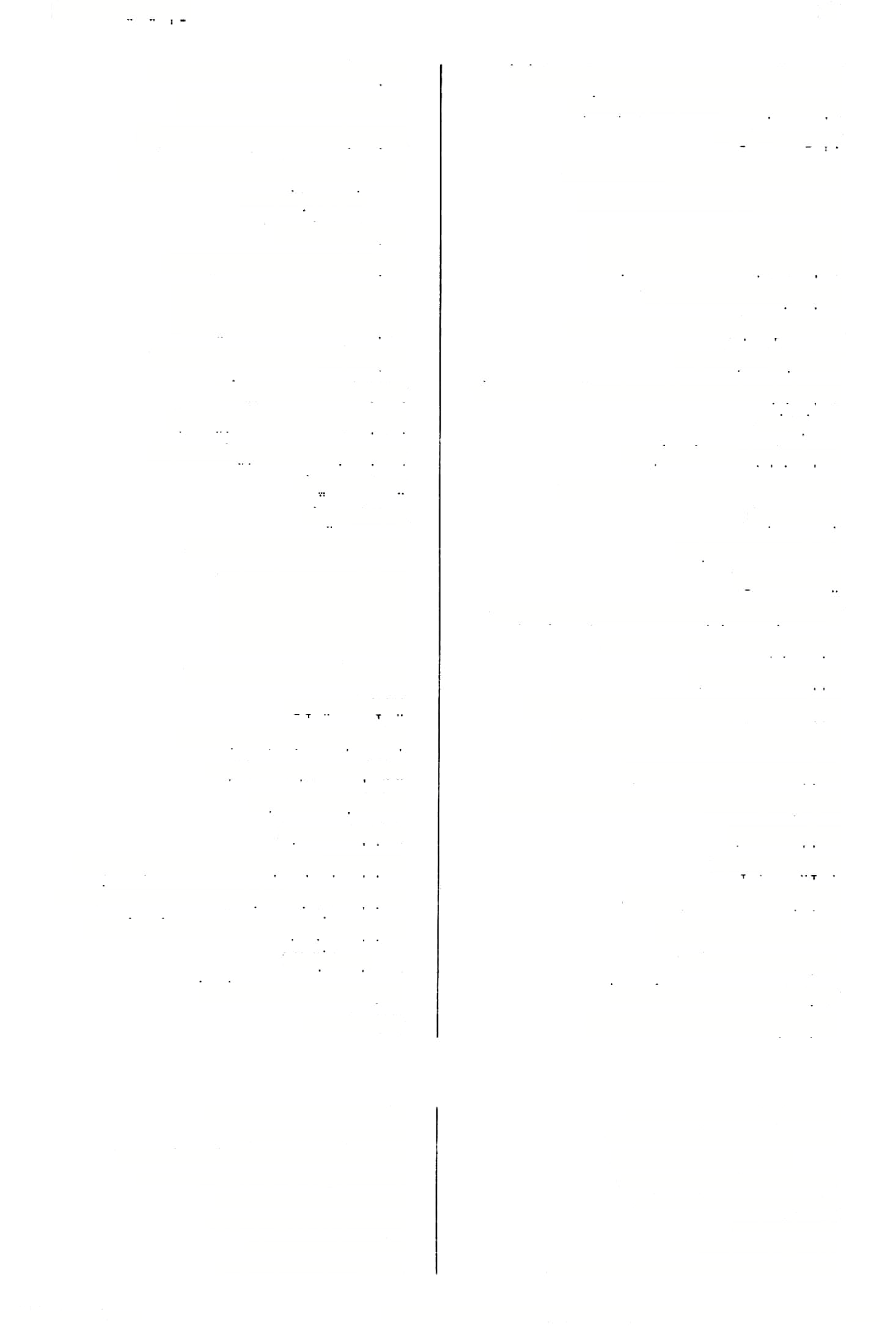 ביניהם50 .יש איכא בינייהו49 אימא להו   )פס׳ נ כ(  אמר להם ןש לומר איכא למימר אימא ליה  )עירו׳ מת א(  אמר לו מה יש לומר? מאי איכא למימי אימא לן   )שבת קב א ועוד(  אמר לנו ואימא   )ברב׳ נד ב( ואמר יש )5 5ב״קעא,2 5צזב,1 5צגב,1 בלום .יעז? יב'פחב(1 מי איכא איפאיאמי ואימא לה  )ברכ׳יחב(  ואמר לה ואימא הכי נמי    ואמר אף בך56 שאומר איפא דאמרי    .יש אומרים אמר אמר אימור אימר איך? )ב״ק ג ב - מתרגום רב יוסף( אלו איכיין איפו אימא ר׳ )ב״בקמבב( אימר57 הלואי )סנ׳קזא( איפו )שבת פט ב( אמר אימל58 אכל איכול אמר )נדר׳ נא א( *אימו59 5 אלשין עליהם3 )גט׳ ני א( איכול בהו כויצא אמר )ב״מיטב( 60 אימר איל  מצא   )עדיות  ח ד( מין חגב ואימא ר׳ )נדהנהב( אימתי 6 *ואימר1 אימת אילא   )בכו׳ ז ב(  איל אילא דפפיינתא  מדר׳ נ א> אןל הספינה54 בל־זמן, בל־פעם פל־אימת אן־לא ךעי?כא   )שבת צ א> אןלהענב55 מאימת    ממתי, מאימתי עד אימת    עד מתי אילייא   )ערב׳ יא כ, יב א(  קינה אילימא )= אי לימא, מן "אמר"(    אם נאמר אימה אימתא אילן אילנא מורא מלכות )ע״זסהא( אימתאדמלכותא אילנות אילני אימתא/אימתיה דרביה  )ב״קכחא(  מורא רב האילנות )מ״ק כה ב( אילניא אימתאדשמיא   )שבת קנו  ״  מורא שמים, )ב״באא( אילנך אילנך יראת שמים אימתיה  )כתו׳ כת א( מוראו אין    הן, פן אימא )אמר(   אמר אימא ביה   )גט׳ לו ב> אומר בו אימא לך   )ברב׳ כו ב ועוד(  אמר לך בו היו מצניעים דינרי זהב. = תולעת שבענבים. כמו שעלתה על דעתך לומר, ולמה דחית? מ׳: ואים׳, ה׳: דאימא, הקבלות: אימא. מ׳אה״ת ויל׳כ״י: אימא. מ׳: דאומר: אה״ת: ואומר. מ׳: אימ; ה׳: אימא. הב״ח: ואימא, מ׳: ואימ׳. (54 (55 (56 (57 (58 (59 (60 (61 ב״ק צח ב -כי׳׳י: אהדרתיה. א( נשאר )למשל עירובין מט א(. ב( מיותר )למשל ברבות לה א(. תשובה לשאלה: מאי בינייהו. בין נותני הטעמים השונים, מ׳: דאמרי. ה׳: דאמרי, מ׳: דאמ׳. השוה דניאל ג ח, ו כה ורש״י לויק׳ יט טז. (47 (48 (49 (50 (51 (52 (53 מילון ארמי עברי לתלמוד בבלי / מלמד, עזרא ציון בן רחמים )עמוד 42( 113141ה                                                    ודפס מאוצר החכמה אין הכי נמי-איתיבו26 יקזנה72 אם איתא )שבתנ ט בועוד( אם איתאי73 )מעי׳כ  ב 2( הבאתי הן, כך הוא איןהכינמי אינהו הם איתאי )נדר׳פא א( ח׳:אתינא איתבו74 )שבת לגב( ר׳איתיבו איתו75 )תע׳כגב2> בואו דאיתואנן76 )פס׳נ  א> ר׳חשיבינן איתוב )חול׳נגסע״א( כי״י: יתיב איתובי )שבתקכחב( מ׳א״פ:יתובי 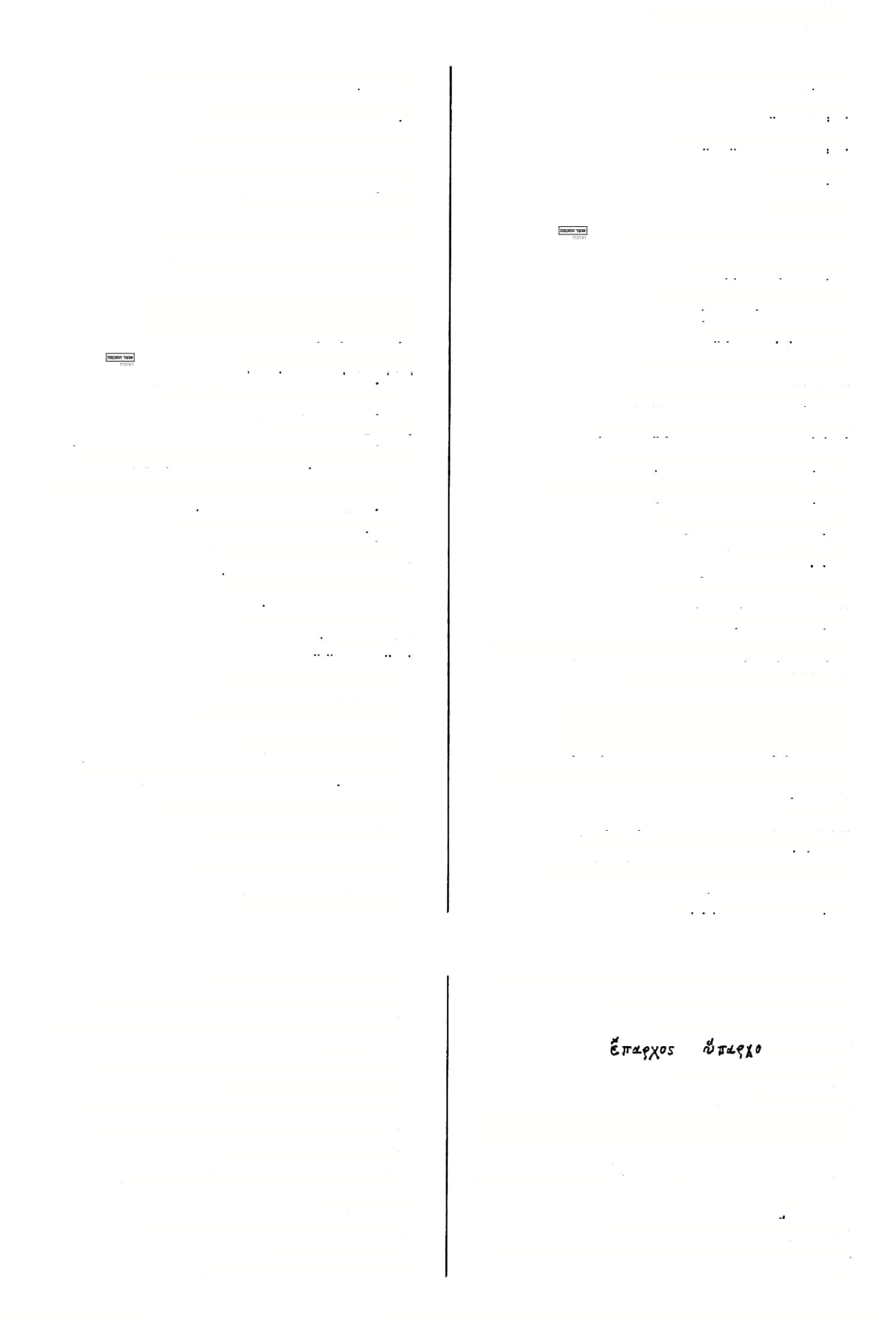 איתרי, לאיתור  להביא, לרבות לאיתויינהו להביאם 
איתותב )תענ׳יזב- ממג"ת( נקבע איתותב   ’הושב76 
איתותב77 דעתיה )סוטהמא( נת?שבהךעתו איתותב )שבתנברע״א( א״פורש״יד״חתיתותב איתותבו )ב״ב קכט רע״א> הושבוי 
"!איתות78 )פט׳פגב( נותר 
איתי )שבת מא אועוד( אבוא 
איתים )ע״זמאב( ?שב 
איתיב  אשב 
איתיב79 )יומאפ זא( ?שב 
*איתיב79)שבת מוסע״א( ?שב 
איתיב80 )יב׳פב( אתן 
אן־תיב ד תיה81 )שבת לגב( נרדשבהדעתו 
א?ת[י]ב )שבתקנוב-נז׳ואה״ת( הנח אינהוהוא- הם הם- אינהי  הן אינון הם איני)= אין היא( פך היא? אינך  ההם, האחרים איפוך62  הפך, החלף )צ( איפוך אנא  אהפך איפוך63 )כרי׳ג  א> ר׳איפכא איפומא )עירו׳קאועח־( ארבה אי )כאל64 )מנ׳צגא( אהפךאותה 
אי רכי65 )מג׳יבא(  איפרכים66 איפרכיה )שברוב( איפרכו) = שלטונו( איצא67 )גס׳ס ס ב( אצה68 איצצא69 דחק איצצא )מ״קיאא( שטיפה 
איצצי )ש® שטיפות 
איהןא70שליפא )שבתקנבא( תיש71נתוק ביצים ארקוד )קידו׳יבאוערד( נת?קרו לא אירןא )שבת מח אועוד( אין תפיסה מאי איריא )ברב׳ס זא ועוד( מהתפיסה 
מידיאיךיא )שבת קא אועוד( ?לום תפיסה היא? איה .יש איתיב )נדר׳צא ב( מ׳: יתיב )יב׳פה אועוד( יש אומר איה דאמר אית[י]בו82 )שבת לג" ?שבו איתיכו83 )שם( ?שבו אית ךאמרי )פס׳עב בועוד( ?שאומרים איתא, איתה  .ישנה אה״ת: איתיבו, מ׳: אותיבו. פ״א  - מ׳ לי׳, ם׳ ב: אותיבו. פ״ב לי׳ מ׳ ומ׳ ב. מ׳:   איתנן,   שאר   כי״י   ואה״ת:   דחשבינן,   וצ״ל דחשיבינן. = הביאו קושיא לדבריו, ולא מצא לה תירוץ. מ׳: מיתב׳, וצ״ל: איתב/ הביא קושיות לדבריהם, ולא מצאו להם תירוצים. רש״י: אייתור = נותרו, מ,: אייתיר = הותיר. מ׳: אותיב, הב״ח: יתיב. מ׳, א״פ: אותיב, ד״ו: אתיב, ד״ת: אתיבי. מ׳: איתין. אה״ת, ד׳: יתיב דעתייהו, מ׳ וד״ש לי׳. אה״ת, מ׳: אותיבו. מ׳: אותיביה, אה״ת: יתיבו. (74 (75 (76 ״76( (77 (77• (78 (79 (79• (80 (81 (82 (83 מצוי מאד בהחלפת חלקי בר/ הסותרת בר׳ אחרת. ד׳: ניתנהו איפוך, מ׳: ליתני איפכא. מ׳ ר׳ א ושט״מ, ק׳: איפכה. מל״י ע               או  = מושלים, שלטונות. ע׳: אצא. ע׳:  עשב שגדל בנהר סוכר נהר בעלים שלו, ועי׳ עה״ש. כך הנוסח בשבת קמד ב בכ״י ה׳ )מ׳: איציצא, ע׳: אצצא( ובכתובות ק׳ ב׳ בכ״י מ׳. ע׳ ור״וז, ד׳: עיקרא, מ׳: עיקרי, א׳׳פ: עיקר, אה״ת: עקר. ץ 04    תרגום של "עז" בשבעים. כלומר: אם הנחתנו נכונה, אם דברי האמורא נכונים. מ׳, ד׳; אתאי; פ״ב  - מ׳: ואייתי, ד׳: ואתאי. (62 (63 (64 (65 (66 (67 (68 (69 (70 (71 (72 (73 הודפס מאוצר החכמה 113141 מילון ארמי עברי לתלמוד בבלי / מלמד, עזרא ציון בן רחמים )עמוד 43( איתיבימ —אכלתהו אכיל לכו )שבתפבא( אתם אוכלים לא אכיל לכו )חול׳קהב( אינכם אוכלים אכילנא אניא וכל, אכל 
הדה אכילנא  הייתי אוכל 
אכילתיה )כרי׳יבב( אכילתו 
אכל  אכל אכל סוךצי[ה] )ברב׳נ ח א-מ׳( הלשין עליו אכלא )סג׳כ ח ב, בכו׳מגא( מגופה) = מכסה של 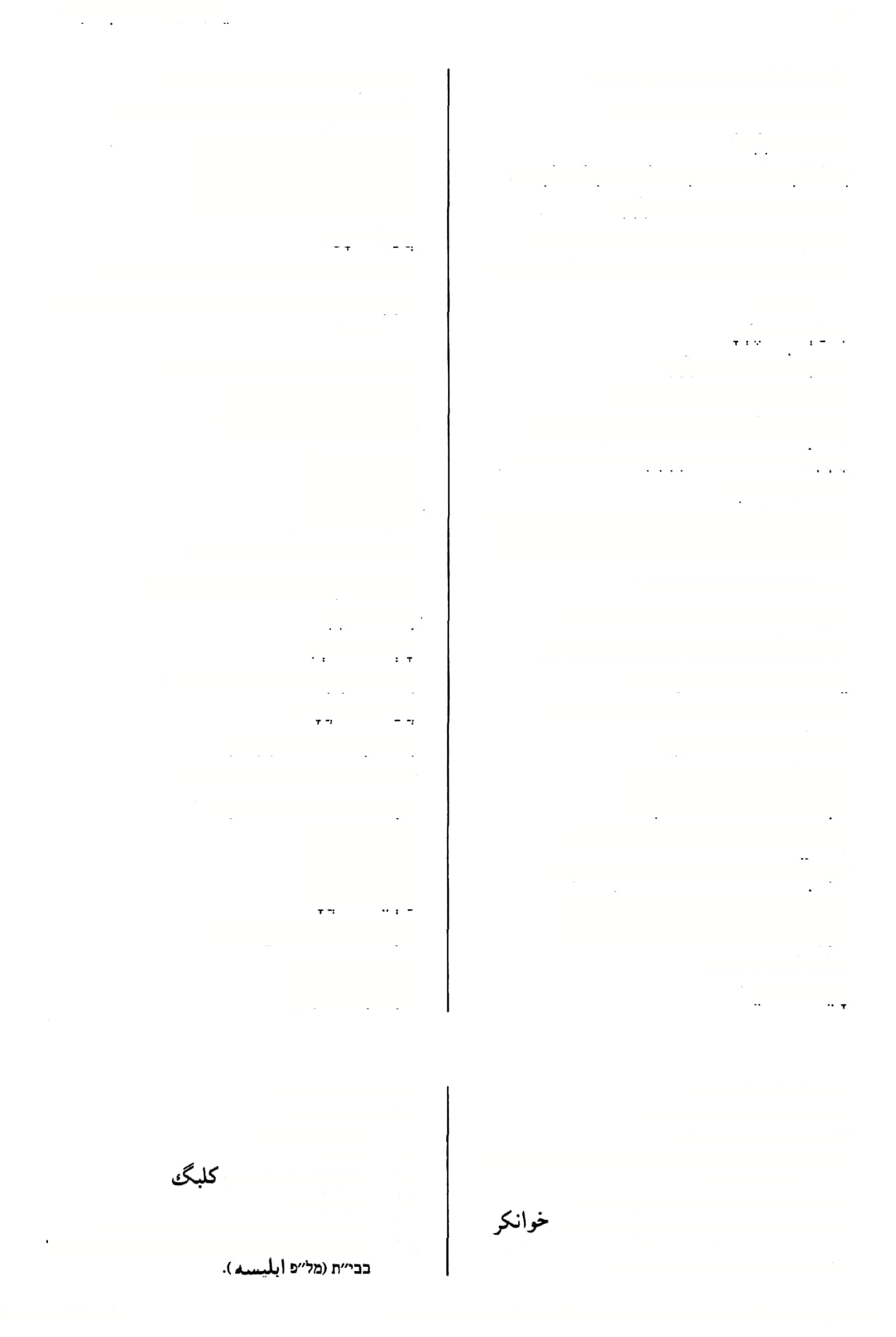 חבית( אכלכא95 )תע׳כדא( אוצר תבואה אכלצאי )ב״מסגא( אוצרי אכלכי )ב״מעבב( אוצרות 27 איתיכיה השיבו) = הקשה לו( איתיכה84 )שבו׳מבא( ר׳יתבת אייתיה .ישנו ואיתימא)אמר( ואם תאמר,ויש אומרים איתיגון )הוד׳וא,מעי׳זא> ישנם איתינכו85 <פם׳פזב> ישקם, אתם נמצאים איתתן <פס׳נ  א( כ״י ואה״ת: חשבינן, וצ״ל: חשיבינן איתנהו ישנם איתנהון )כרי׳ה א> ישנם לאאיתנון )מעי׳ה  ב( מ׳:ליתנהו כיאיתנכו86 )יב׳קטזא2> כשאתם נמצאים אכלה אכלה אסתירהו87) אככשיה )ב״בלגא( אכבשנו)= אכלה אוקלת אכלה אכלה נתכון 8 )כתו׳סאסע״א( מסדרה שלחן, מלצר איכוון88 אכותגרא9 אכלה )שבתק נה ב( מ׳: אוכלא )מ״קיבא( מסדריש לחנות, מלצרים אכווערי90 97 כילכית )כ״בעגב( אכלהט תא96 איכותי )קידו׳פאב( נתכונתי אכלו אוכלים אכלו אכלו אכרורנקא91 )עירי׳כהם( בית משתה92 איכוין93 )ר׳׳הב סרע״א,לגרע״ב( התבון )צ( אכלוהורצא )ב״מפוא( הלשינו אכלוה  אכלוהו 
אכלוה )מ׳ק ט ב( אכלוה 
לא?לויי)כלי()ב״בהא( לגער אכלושי98 )ב״מעזא( כתפים אכול )עירו׳נ דא ועוד( אצל )צ( אכול )קידו׳מרע״א( מ׳א ה״וזוע״י: אכיל אכול )ברב׳מ ד בועוד( אכלו 
לאכולי )יב׳סחא( מ׳:לאוכולי 
אכחושי )סנ׳ססא( )ל(הכחיש אוכלים אכלתי אכלו אכלי אכלי אכליה לאכחושי )ר״הכב,בכרכחם( להכחיש אכחושי )שבתכהא-ב,ב״בכזב( )ל(החליש אכחשוה )יב׳»ב,צדא(  הקחישוהו3’, אכליה )בר׳להא( אכל אותו אכחשוה )יכ׳צזאי■’,נ דהמזב( הקחישוהו• אכלין אוכלים אכלתהו  אכלם ח אבטא אוכל אכטא אכיל פ״א: אילן ריחני. מ׳, ד׳: איכוון. ןךמו■ לו £ץזא ?חוש. ד׳: אכחשוהו. נ״א: אכלכא. והואמל״פ = אוכלת טיט. שרץ קטן, שאימתו מוטלת על לויתן )אברמטון(. מל״י    btfefc  . ע׳: יש ספרים שכתוב בהן אבלושי (92 (93 (93 (94 (95 (96 (97 (98 ס׳: יתבת, מ׳: אותב׳. מ׳ ב: איתניכו, מ׳: אית לכו. מ'  - פ״א: כי קיימיתו. השוה: הכובש את נבואתו )סב׳ סי״א מ״ה(. כבשו פניהם בקרקע )סר יט ב(. בכמה מקומות בד׳: איכוין )כמו בצווי(. מ׳ וע׳, ד׳: אטורנגא )ט= כו(, והוא מל״פ                 . ע׳ ורש״י ד״ו וכת״י, ד׳: אכונגרי, מ׳: אכוורגגרי. בי״י, ע׳: אכורנקי, ד׳: אבוורנקא. (84 (85 (86 (87 (88 (89 (90 (91 מילון ארמי עברי לתלמוד בבלי / מלמד, עזרא ציון בן רחמים )עמוד 44( 113141ה                                                    ודפס מאוצר החכמה 28 )ברכ׳להסע״ב( מי עזליקת ירקות נתביש אכסיגרון8 איכפיח אכלית־-אברזו אכלית   )ב״ב כט ב, קנם ב( אכלתי איכלל רכה כריה   )מג׳ םז ט רבה בנו נשא אשה כסיפא ר׳ )תע׳כברע״א( אכסיפו9 )= עשה כלולות( אכסנא דגרדאי10  )שבת קנא סע״ב( מנור אורגים" איכפפה  )תע׳כה»  נרזבישה אוכלות אכלת )כתו׳ קיא ב( אכלנו )בכו׳ יח א( אכלן א?לנא אכלת איכפתינהו  )בתו׳ נד א(  מ׳:כסיתינהו 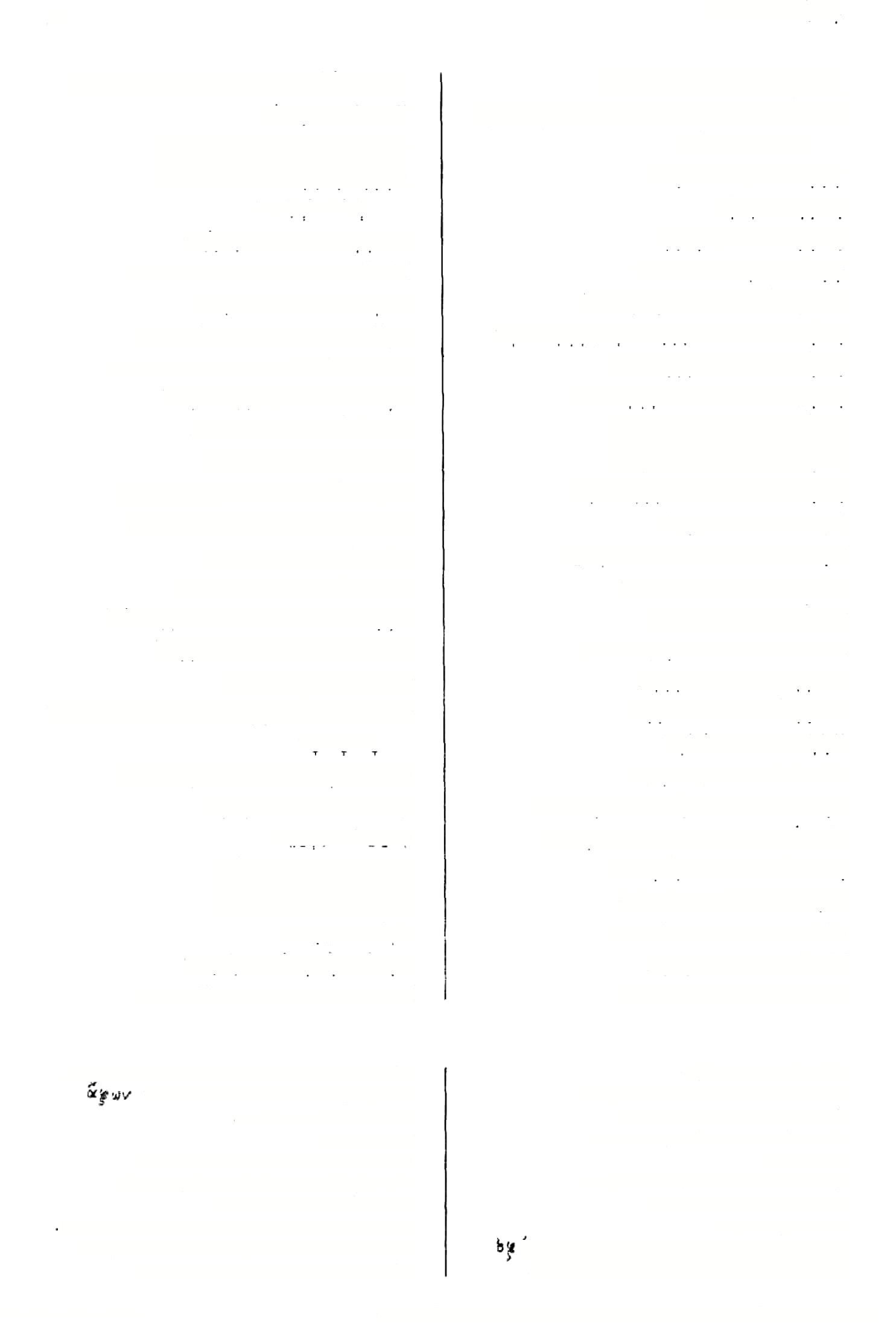 אתה אוכל, תאכל אכלת אכפא12  )ביצהלרע״א(  כתף הוה אכלת  )כ״מקאא( היית אוכל אבנידאכפא  )ב״בסטא( אבני כתף אכלה אותה, שרפה אותה )שבתכוא( אכלתה חמרא דאכפא   )שבחסורע״ב(  ר׳ חמרא אכלה אותו ט א( )פס׳ אכלתיה כפה אותה4 ‘ )כתו׳סגב( אכפה13 שרפה אותו )מ״קיזאועח■( אכלתיה אכפת ר׳ )ביב׳ נו א( אכפה15 אכלתי ו )ב״ב ל א ועוד( א?לF1יה )ב״בקיתב( הכפלו איכפול אכלתץהו   )חול׳ קי א(  אכלתים )ב״קצדא( הכפלו)=טרחו( 16 איכפול אכלתנון"    )נדר׳ סח א(  אכלה אותם )ח( לב׳ יז א, ב״ק צב א> הכפל איכפולי אכמין  )סנ׳כטב( הכמין1 )מעי׳ ט ב( נתכפרו איכפור השתעל )קידו׳ פא רע״ב( אכמר )כמר( ר׳ כייף )ב״בדסע״א( " אכפיה ר׳ כנדיכי ל או )פס׳ אכנדיכי כפה אותו )כחו׳ נג רע״א, ב״ב חב( אלפייה )כתו׳ סב ב( אכנס אלגום2 הכפל )ב״ק צב א, ב״ב קיז ב( איכפל )עבר( נתכנס )סנ׳חסע״א( איכניף )ב״ב צא א( טרחי איכפל נכלמה )מ״קטזב( א אי?נ טרח רע״ב( )ב״ק קיב ¥למא כולי איכפל נכלמו )ע״ז יז רע״ב( איכנגןן3 כל-העולם אכסא   <גס׳ סט א(  שוטה טרח התנא ה א ועוד( )שבת איכפל ת3א איכפאי4  )כתו׳סגא(  התכסי טרחתי )שבו׳ מח כ( נתכפר איכפלי איכפר אכסוה   )כתו׳ עז א( הלעיסוהו, הלעיסוהו5 איכסויי   )פס' לא ב, ב׳׳מ מב א(  )ל(התכסרת איכפת ל־18 אילפת ל־ להתכסות )מנ׳מאא( לאיכפלי )ברב׳ נו א> כפתה הכריזו 19 אכפת אכריז בושו )ע( חאיכסוף )גט׳כטב( )גט׳כטם איכפוף6 איכסופו להכריז אכרוזי, לאכרוזי נתכסה )סוף סנה׳( איכפי' אכרזו  )מנ׳סדב(  כי״י ורש״י: אכרוז )ר״הכאא( התכסה )צ( איכפי א״פ וע׳, מ׳: אכסניא וגרדאי, ד׳: אביסנא דגירדאי. וכן תרגם יונתו בש״א יז ז. והוא מל״י              . נ״א: אכתפא, אכיתפא. מ,: כפא. השוה "כי אכף עליו פיהו" )מש׳ טז בו(. פ׳ וב״נ: אכפת, מ׳ לי׳, קידו׳ מה ב: כפתיה. כלכי״יוד״י, ד״ח: איכפל. מ׳ ר׳ ר״ג ורמ״ה: כייף, רש״י: מיכפייה, פ׳: מיכייס׳ השוה "מה אכפת להן לעכברים" )ב״מ פ״ג מ״ז(. פ' וב״נ, ד׳: אכסה. קידו׳ מה ב: כפתיה. (10 (11 (12 (13 (14 (15 (16 (17 (18 (19 מ׳ בעברית: אכלתן. השוה סר פ״ז מ״י: מכמינין לו עדים. הגהתי, ד׳: איכניס, מ׳: אכניס. מ׳ כ״י ספ׳ אה״ת וע״י, די: איתכנעו. מ׳ לי׳. בדיוק: תנו לו לכסוס, נתנו לו לכסוס. כי״י וד״י, ד״ח: איכסופו. מ׳, ד׳; איכסי׳. vya-jov כי״י וע״י והקב׳ )ד׳: אנסיגרון(, מל״י מ׳ מ׳ב ע״י ורש״י: כסיפא להו מילתא )מ׳ לי׳(. (99 )1 (2 (3 (4 (5 (6 (7 (8 (9 מילון ארמי עברי לתלמוד בבלי / מלמד, עזרא ציון בן רחמים )עמוד 45( 113141ה                                                    ודפס מאוצר החכמה אכרזיגן-אילייא )סנ׳כבא(  ר׳איכתב )עירו׳יגא(  מ׳:דכתיב איכתיב26 דאיכתיב מ׳:אכריזנן )סנ׳בוב( הכרזה 29 אכרזינן אכרזתא נכתבה )גט׳יחא( איפתיבא27 אכרים )עירו׳כחסע״ב( איכרי )תמיד לב א( הלביש אלביש אכרו <«׳»ם> איכריה )כתו׳ נא ב, קידו׳ פא ב(  הלבישה אלבישה הכריז, הכרז )צ( אכריז )מגילה טז א(  הלבישו אל*  כשיח27 אכריזו    )נדר׳  מ א(  הלריזו )ברכ׳כחא(  אלבשנו 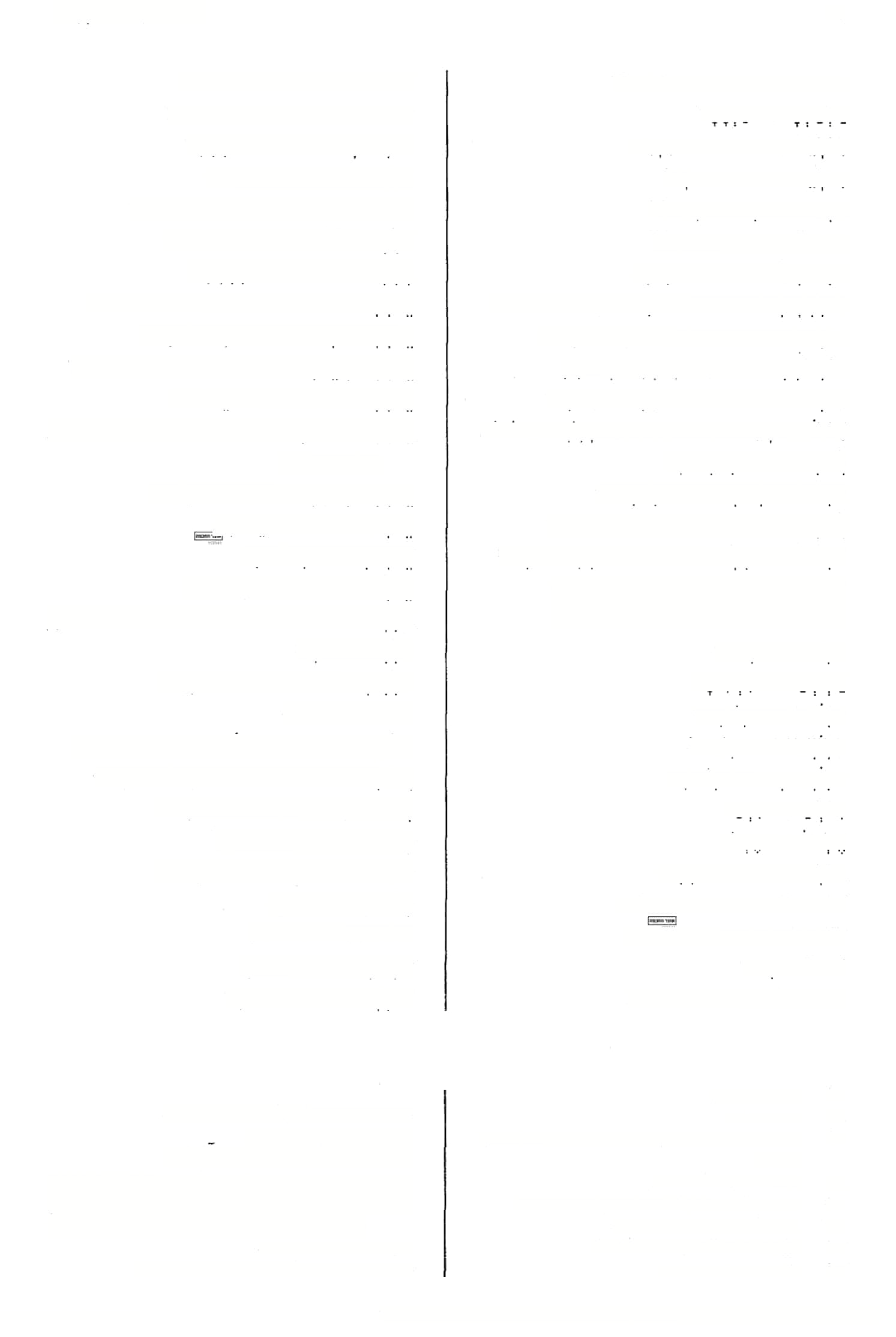 אלבשיה אכריזנן20  )סנ׳כוב(  הכךזנו )יומאטב(  אלקים)=  לשון שבועה( א“להא שלאכרים( )עירו׳פבב(  אכריות)־ איכרייתא הא־ל הגדול )סנ׳צוא( א־להא רבא נכרך, נתעטף )שבת קיב, חול׳ נח כ( איכרך א״להי הא״להים )מג׳ קיא( דא־להי28 א־להא )כתו׳עזב(  נכרכת, נתחברת איכרכת ס א(  א־ל הינו )חול׳ א־להא דידן )נדהמחרע״ב(  נמעכו22, מעכו איכרפו21 א־ליהי היהודים, )גט׳ נו ב( דיהודאי א־להא <יב׳ לם ם, חול־ צג ב> הכשרו הדורות דרי איבשור א־להי ישךאל א־ליהי ישךאל א־להא דישראל להכשיר להכשירה לאכשורי לאכשורה אכשורי, א־לררו )סנ׳צגא( א־להיה )סר כה א, כיי׳ ח ב> להכשירו לאכשוריה א׳להיכם א־להייכו )יימאפסע״ב( הכשרת  אכל23 אכישוריאוכלא א־ל היכם )חול׳ ס א( א־להיכון פיו הכשילו )גט׳נזא( אכשליה  פרמיה )=אלז )גט׳סטב( מין  עשב מר כלענה לוהו אלוא29 אל דייה )סנ׳קדא(  ני״י  וד״י: איפשר הכשיר איבשר24 אכישר אלות, מקלות )ב״בעגא( )ל(חז ק אלוותא אלו מי הכשירה הכשרתי אכישרה אכשרי רמח )גטיןערע״א( ) AotfCI )«ל״י: ולולבי הכשירו אכשריה אלד;*י    )ביצהכהסע״ב( כסא למושב  אדם30 לאלופי   )אלף(  )נזירדרע״א(  ללמד אכשרינהר      הכשירם איכתב      נכתב אליתא31  )ביצה לגב(  מקל )אילחיש)א32  )יומא סב ב(  נלחש33 אכתב )זב׳בב(  נכתבו אכתוב איכתוב אקללבו ר׳ ליבא ד־ אלפייה אליבא ח׳: אכתיב׳ מ׳- דכת׳ )גט׳יחא( )סוט׳כב( איכתוב דאיכתוב בהן )גט׳ סם א( אליונא עדין אכתי )ערכ׳יאב(  קינה אילייא ר׳ כתב ז א 2> )מג׳ איכתיב25 כי״י ואה״ח וע״י, ד׳: לכשינהו. מ׳ וע״י, ד׳: דא־להא. )    IjJ I     ע׳, מ׳ ד׳: אילווא )ל״פ ונישא בידי בני אדם )עי׳ רש״י(. ע׳: מרדעת של כףסים. ואולי הוא ״אליתא״ בלשון חכמים )יומא מה א ועוד( = "עצים קטנים להלהיב בהם עצי המערכה" )ע׳(-ץ10?ל> כי״י, ואעובר קאי. העובר קיבל את הלחש, ופסק מתאוותו. (27• (28 (29 (30 (31 (32 (33 מ/ ד׳: אכרזינן. ע׳: איכרפית. ע׳:  רפו ונטו ונתקשקשו. רש״י: כשהתחילו לגדל ולעקוץ. תוספת למאכל לתת טעם. כי״י וד״י: איפשר, אה״ת וע״י ויל׳: אורח ארעא. מ׳ ב ול׳ ורש״י: כתב, מ׳: כתיב. אה״ת וע״י: איכתב, מ׳: איתחזי לי׳. מ׳: אכתיב׳, ד׳: איכתוב. (20 (21 (22 (23 (24 (25 (26 (27 הודפס מאוצר החכמה 113141 (46 מילון ארמי עברי לתלמוד בבלי / מלמד, עזרא ציון בן רחמים )עמוד 30 אילפא   )עירו׳ נג ב, ע״ז י ב( ?פינה א[י]לפוה  )נדהיטב־מ׳(  למדוהו )צ( אלפוה  סב׳קטזב(  לתדוה 
אלפי  אלפים אלים —אמגושתא אלים    חזק אלים  )שבתקידא( רוחב, עב אלימא    חזקה 
אלימא    חול(, עו ב, בכר מ ב(  עבה, עבה תרי אלפי35 ומאתן   )כתו׳ קו א> אלפים ומאתים אלמא ח׳ וה, : )ב״קקיבב( אלימא מאה36 אלפי37  )בכו׳ ח ב( מאה אלף תלת מאה אלפי  )גם׳" א( שלש מאות אלף 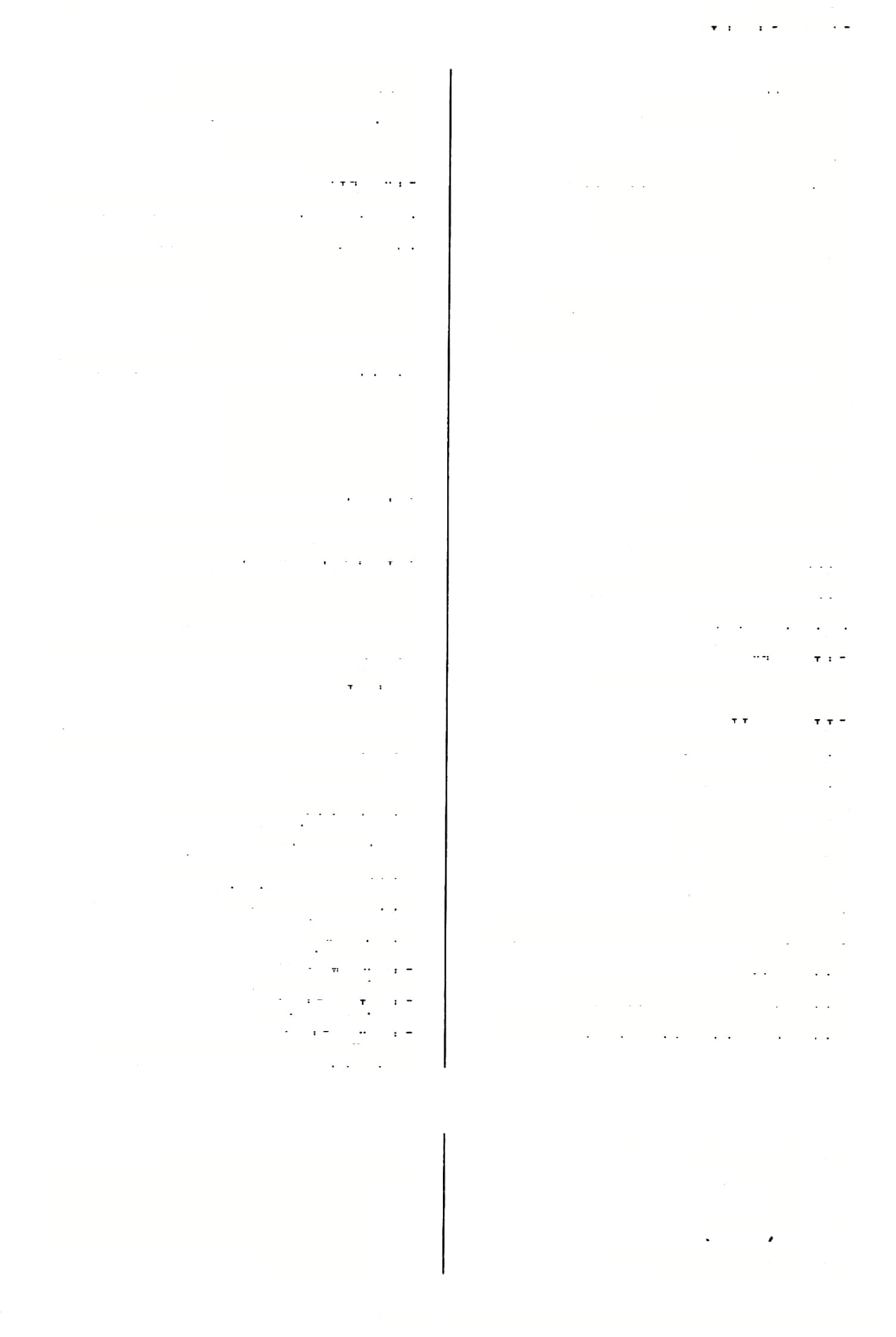 כלכי״י:אלמא )ב״מלטב( תקיפים אלימא אלימי )נדר׳נסע״ב( אל5ים אלפין עבים )שבת קה א, ב״ק קיט כ, מג׳ לח ב( אלימי אלפי מ׳ ואה" וז: קו  א( )כתו׳ אלפן )רש" י( אלמים, בעלי זרוע )קידו׳ נט א( אלימי פרסי תאר שררה סב׳ צו ב, שבו׳ ו ב( אלסזפטא כלכי״י:אלמי )ב״מלטב( אלימי הלשין מיד )שבת נו א( )־עלאתר( אלשיו לאלתר אלימתא  )ב״מ יא ב> חזקה אלי?ןתא  )יב׳מגא, חול׳מח ב( עבה מיד ד א( סדר׳ מאלתר אלו איליו האם, אם, אמי אימא ע א( לועס )גט׳ אלים אימא רפתי  סב׳ כאב( אם גדולה, סבתא לאיש ר׳ )קידו׳מוב( אליש אימא דאימא   אם אמה, אם אמי אלוה א ועוד( )פס׳ קיד אליתא אימאדאימך  )מ״קטב( אם אמך אמאי  )=אמאי = עלמה( למה אלמזו )שבת נד ב, חול׳ קכז א( אלכסון אלייתיה אלכסונא דכתיכא אמאי    )שבת עם םע״ב> על מה )היא( כתובה אימאים  )ב״קצדא(  כלכי״י:מאיס אמבוהא    )יומא פז א, סוכה נה א(  )מל״פ} המון, הרי ש־ )מר׳קיזאועוד( אלם, תקיף 3    למה )כתו׳ נם ב(  חזקוהו אלמא אלמא *אלמה3 אלמדה חבורה ;דולה אלמים ג א( )חגי׳ אלמי אמבוהא דפפרי   )סוכה נה א, סר ז ב( חבורת סופרים תקיפים )34 כתו׳כזב״ב״מלטב( סב׳ כה א( חזקו אלמי אלמיה אמברא  )כתו׳קהא(  מזל״פ(אוץר אלמיה יצריה   )שבת קנו ב( תקפו יצרו אוצרות )גט׳״א( אגוז אמכרי אמגוזא אלם  )ב״ק פד א(  לעס אלף אלפין  )חגי׳ יג םע׳׳ב-מן דניאל ז׳ י׳(  אלף אלפים אגוזים אמגוזי אלף אלפא 3 אמגושי9 אמגושא א( אלף ומאתים )כתו׳ קו אלפא ומאתן אמגושים אמגושי אל  א וחמש מאהדתלתין ושיתא   )קידו׳ יב א( א]מגושתא]40  )שבת ער, א( מכשף,  מגושי4 1536 מ׳ וא״ס וע/ רש״י ותום׳: אמגושא. ע׳  )ע׳ מגוש(: היא  הנודעת בלי  ישמעאל  זמזמה, שהמגושין בשעת סעודתן שותקין ואין מוציאין דבר מסיהם אלא מוציאין  קול  שאינו  מחותך בנעימות והנעימות בלבן. עכ״ל. והשוה "ראטין מגושא ובו׳  " )סוטה כב רע״א(. (40 (41 בכסה מקומות בא בד״וז: אלמא. כל כי״י, ד׳: אלימי, מ/ ד׳: אלפן. מ׳ לי׳. אה״ת, ד׳: אלפא. argabedes 6  ־ח *ץ ץ*  בס׳rjs = כהן דת פרסי, מכשף. (33* (34 (35 (36 (37 (38 (39 מילון ארמי עברי לתלמוד בבלי / מלמד, עזרא ציון בן רחמים )עמוד 47( 113141ה                                                    ודפס מאוצר החכמה אמדה —אמטיו )שבחטאר ע״ב( לעשותו ממתה יט סע״ב( צ״ל: אימחיקא )גט׳מזא( אכהו ל[א]מחויי49 אמחולן )סוטה אמחי[י]ה50 31 אמדה או5ןת אמרוה )יומאפ ד ב,גט׳יבם > אמדוהו אמדינהו <מנ׳עא1 אמךם) = אמד אותם( [אי]מחילן )יומאע זא-וו׳ואה״ח( נמסק אימחי א סוםהידרע״ב,יטםע״ב(51) נמתקה אמטאי  הבאתי אמטו )סנ׳קטא( הביאו 
אמטו52 )ע״ייב( הביאו 
אמטו <פם׳צאא( כי״יו רש״י: דמעיילי אמטו )ברכינ וטע״א( בשביל אמטולהכי53 )פס׳לאא( משום כך אמטוהו )ב״םםהא> ה׳ אה״ת: אמטיוה אמטלי )עידו׳ל דא( )ל(תכיא לאנןטויי)ביצהי בב,כתו׳קב( להביא 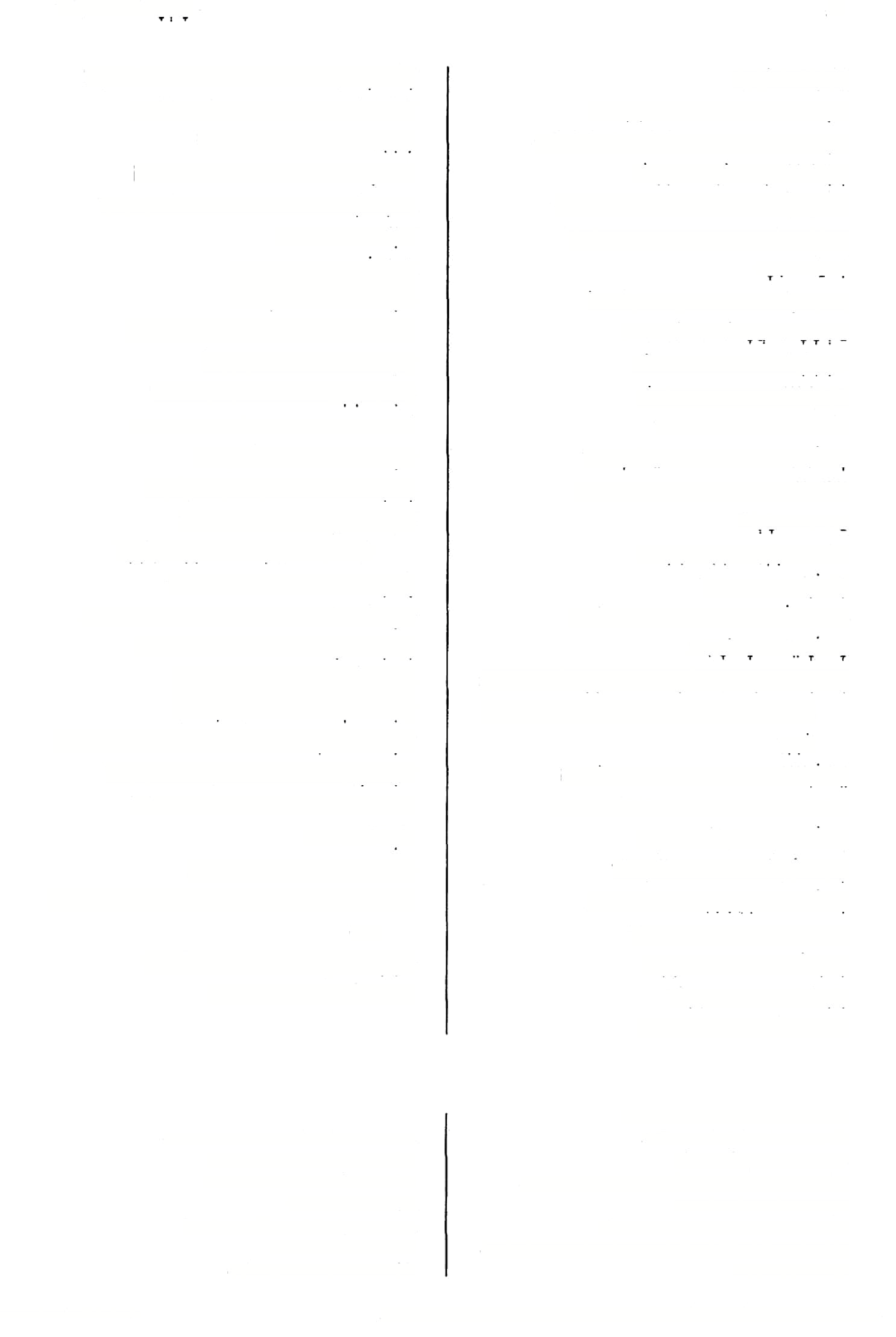 אמדינן אנוא ומדים, נאמד א]מךלא]42 )שבתק נה א( ערסל, מלונה אמדתיך )כתו׳ק  א,בכי׳סאא> א5ךתיך אימה אמה אימה ראימיה <ב״בקיא( אם אמו אמהתא אמהות) = שפחות( אמהתא )ב״בג אועוד( אמות אמהתא )קידו׳פ בא( אמהות 
אמוד )גם׳גבב( מ׳: אמיד 
אמודאי43 ס־״הכגא> צולל, אמודי אמודי )נדר׳טסע״ב( מ׳ו״רש״י״לי׳ אמטליואתלי )ב״קק יט ב ועוד( אמרו אמור )ל(הוליךו)ל(הביא, הולכה ווזבאה אמרו חכמים אמור רכנן לאמטוייה) זכחים טו ב3( להביאו אמטל[יה] )שבתקכטא-נז׳וא״פשוד( הביאוה אמורא  מתךגמן כר אמוראה )כתו׳קינא( בןא מורי44 לאמטדיינהו ברכ׳יסע״א(54) להביאם אמוראים אמוראי אמטול "ב׳ם  ב( בשביל, משום )שבתקיבב אמוראינינהוואליכא דר׳י וחנן45 אמטול הכי משום כך, לפיכך אמטול)ל(ד!כי )כרי׳טוא-וז׳( משום כך, בגיןכך אמטולתיה55 )כתו׳טזב( בגינו, בשבילו אמטי גתע׳כאסע״א( מ׳אה״ת:אמטאי ועוד( אמוךאים הם החלוקים הם(על דעת ר׳ יוחנן אמוראי )ברב׳נ דא,שכתסזא( אמוריים כר אמוראי )ר״הכגא( מ׳ו ע׳: אמודאי הביא אמטי אמורי המר) עשה תמורה( אועוד( הבא )צ( אמטי )ב״קק יז א)י(מורי46 )תמו׳יב( )ל(המיר אמטילהכי <ע״זטא( ד״ו:אמטולהכי)מ׳: משום הכי( אמטייה הביאו,ן זביאהו, הוליכהו אמטיו56 )ע״זיב( ר׳אמטו אמוריה מתרגמנו) של הדרשן( אימץגיה )עירו׳נ דא( אמץג3ו אימזוג47 )עירו׳נ דא( אמזג אמזיג )נדר׳! הא( אמזג אימהא48 )ב״מקיא( ר׳ מחי הגהתי, מ׳: נימחייה, אה״ת: נימחי. ר׳, ס׳: אימחוק, ד: אמוזוק. אה״ת, מ׳: אייתו, ד׳: אמטיו. = אמטול הבי. בקטע שהוסיף הב״ח מתוך ע״י. מ׳: אמסו לוותיה. אה״ת: אמטו, ס׳: אייתו. (50 (51 (52 (53 (54 (55 (56 ע׳ ורש״י ד׳ שת׳, ם׳: אמידלא. מ׳ וע׳ וע״י א/ ד׳: אמוראי. השוה ״בן לוי״ = לוי. גם בשבת ה׳ ב׳: "ואליבא דר' יוחנן" בכ״י א״פ. ר״ג ורש״י, מ': מומר. ד״ש ויל׳ כ״י, ד׳: אימזגיה, מ׳ לי׳. ה׳ ר׳ א ב:מחי, מ׳: מתאי )ט״ס בהשפעת "מאי" הסמוך(. א׳׳פ ורש״י. (42 (43 (44 (45 (46 (47 (48 (49 הודפס מאוצר החכמה מילון ארמי עברי לתלמוד בבלי / מלמד, עזרא ציון בן רחמים )עמוד 48( 113141 אמטיוה —אמר32 )תול׳צזרע״ב(  מ׳:אימלחו אימליחו ק כ( א58, ב״ב סע״בי5, ב״מ סד ב, פה )כתו׳ קג אמטיוה נמלך, נועץ אימליך הביאוהו )ברב׳  מ סע״ב( אמלך, אועץ אימליך )שכת קיט א> הביאוהו אמטיוה המלך )צ(, הועץ )צ( )ב״מטוא( אמליך אמטיוהי    )כתו׳קגסע״ב(  מ׳: אמטיוה גבר׳יגב(  המלבתו אמליכתיה !אמטייר39   )ברכ׳טב(  הבאתי )ב״ב ל ב( נמלכתי איטלכי <תע׳ כא םע׳׳א> הביאום אמטינהו60 נמלכת 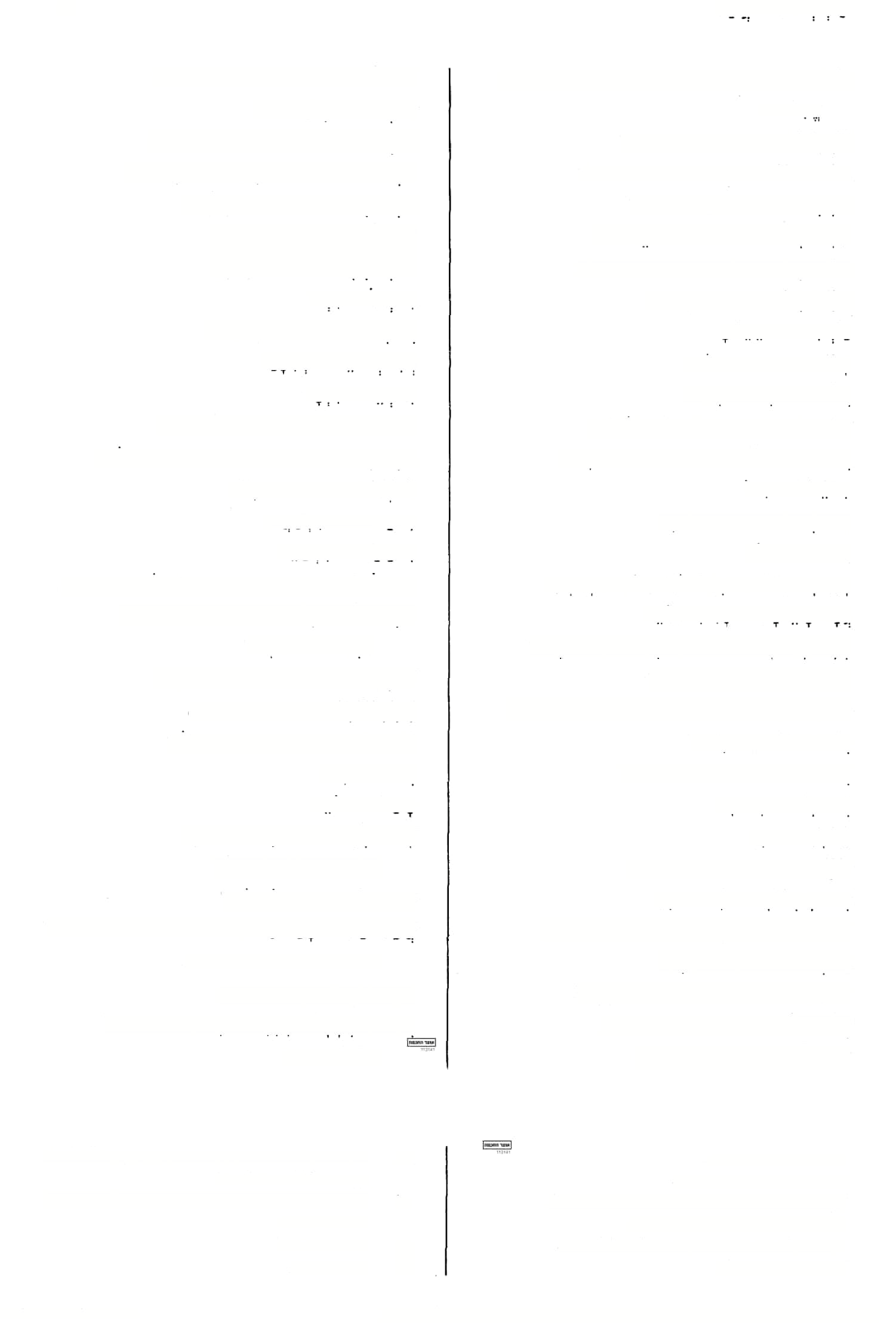 )ב״ביזב( נמנו אי5ןלכת אימנו )גס׳ לז ב, קידו' כב ב( הביאם )גט׳ לזב(  הביאם אמטינהו א זטינהו )פס׳צטא(  להמנות לאמנויי הבאת אמטית להמנע לאימנדעי אומד )נדי׳ ם מ אמיד נמנה אימני אמוד, עשיר אמיד61 נז׳:לימנינהו )קית׳לא( אימנינהו אמוןה, עשירה )ב״ב נבא( אמידא המנה אותם )פס׳ פט א 2, גט׳ כה א 2( אמנינהו אמוד )כחו׳סחםע׳׳א-כ״פ( )אמיד)ניה62 )מ״קכחא(  נמסר נתמעטו נתמעט אימטר אימעדט אימעט אמם אמו גתסו׳כהא( אמות אימיה אימייהו אמין ע ב(  התמודד, התמתח )ב״ב  ו ב - ע׳, ע״ז אמצורי אני אומר, אמר, אמרתי )אמר( אמינא )מ״ק כח סע״א, 0נ׳ יד א( אמצי  ליה  נמשיה הייתי אומר הוה  אמינא ןכל ב66) המציא64 לו נפשו אימצי    )כתו׳ סב  א65, נדי' פט מנין אני אומר  אותה63 איני אומר מנא  אמינא  לה לא  קאמינא )בר׳ ג א(  אמצעית אמצעיתא )כחי סט א(  לא הייתי אומר לא  הוה קאמינא )תע׳יגב(  אמצעיות אמצאייתא אמור אמיר  )אמר( אמר אומר אומר לך, יאמר לך אמר אמר אמר  לך )חול׳ מא סע״ב ועוד(  המיר אמוו־ה אמך אמיר אמירא אימך )כלומר: ;כול  לומר לך( אמך )קידו׳ יב ב, ב״מ פד ב( אמך מי שאומר מאן  ךאמר אבי־אמך אכוה  דאמך אמר מר )פתיחה להבאה ממשנה או אמר  מר להמלך, להועץ לאימלובי אימלוכי, ברייתא או מדברי אמורא( נמלח )חול׳קיבב( לח אי אמר הכתוב אמר  קרא נמלחו )חול׳צזרע״ב-ת׳( אימל)י(חו אמרה תורה )בדיוק: אמר אמר  רחמנא )ב״מ פה סע״ב - מ׳(  אמלא א)י(מלי = ה׳( הרחמן )גט׳ מה ב(  נתמלאה אימלןא = את ההלכה. ומביא ראיה ממשנה או מברייתא או מדברי אמורא מדור קודם. השוה "מיצוי הנפש" )ספרי דברים ע״ג(, ואולי יש לתרגם: המצהז מ׳ ואה״ת: מצי. מ׳, ד׳: אמצי. (63 (64 (65 (66 מ׳, ד׳: אמטיוהי. ה׳ אה״ת, ד׳: אמטוהו. ם' ונד: אמטי )םמ׳ נוספה א׳ עי״א: אמטאי(. מ׳ אה״ת: אמטו לההוא עפרא. גט׳ נב ב: ד׳ אמוד, מ׳ וד״ו ורש״י: אמיד. כך  במ׳ בכולם. (57 (58 (59 (60 (61 (62 מילון ארמי עברי לתלמוד בבלי / מלמד, עזרא ציון בן רחמים )עמוד 49( 113141ה                                                    ודפס מאוצר החכמה אימר —אימסח כבשים, טלאים אימלי ס3ש,?זלה ר )קידו׳ נג ב( 33 אי אימלי   לברכי    )חול׳נגא(  כבשים גדולים אימליא    ד/ןדלןין77  )סנ׳ יא סע״א - רע״ב( )ב״מעזא(  מ׳: אימרי סם׳ נז א ועוד(  כבש, טלה אימר אימלא הטלאים קטנים )חמו׳כטרע״א( כבש של  צום68 אימלאדצומא67 )ב״מפדב( מגסה אמלי-א78 )מרי( מרדה )חול׳נחרע״ב-כי״י( אימראני] אמרו )יב׳טזב( אמליל )כתו׳ סג ב, ב״מ פד ב(  נר1מךךה, מרךה אימלדה )סוטה לה רע״ב( 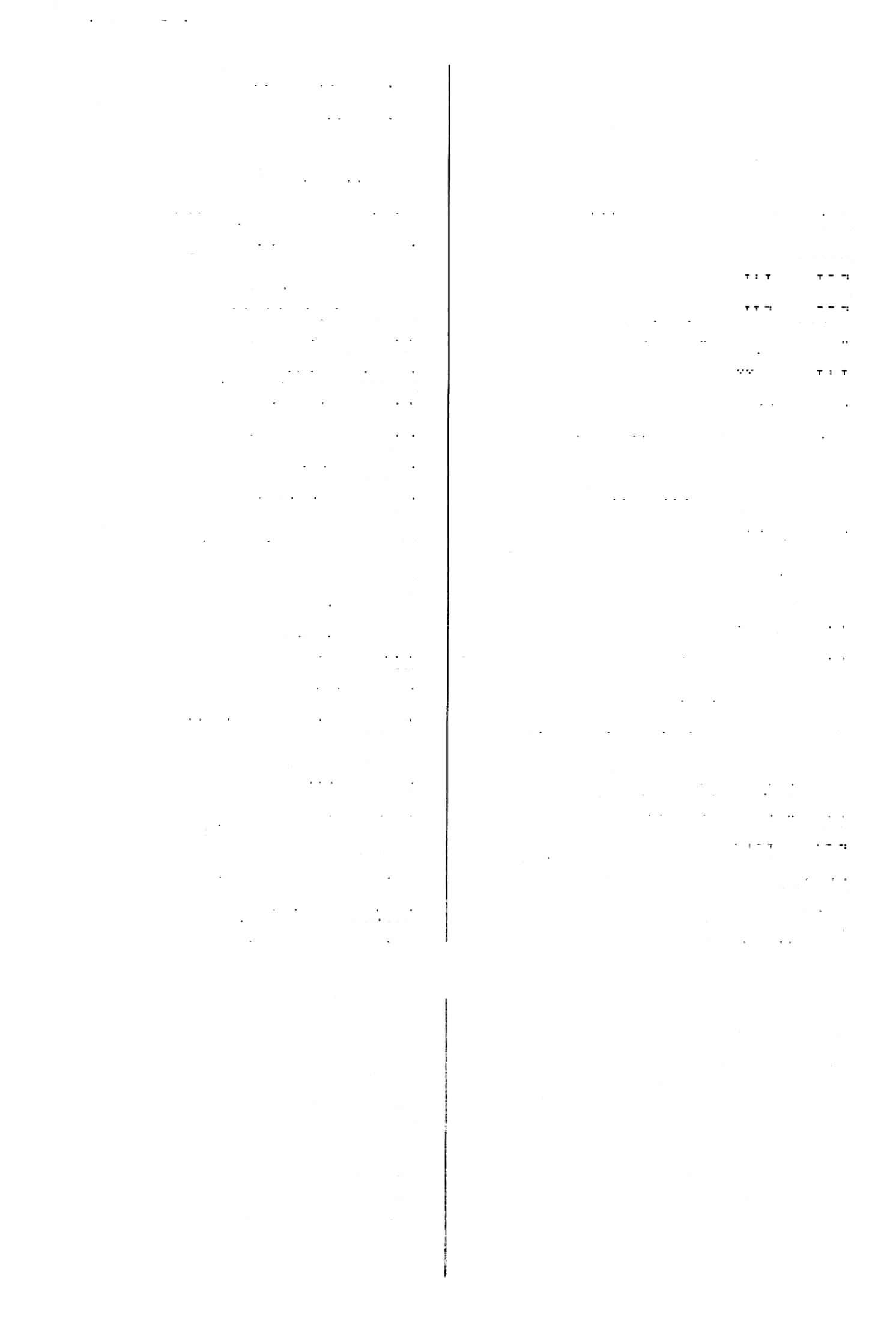 דאימליית80 אמלייך79 מאן אמרה אמרה מי הכעיסך שכעטת אמרה אמרה אומלים אמרם אמלין אמלינהו אמר אותה )ב״קצבב( אומרת אמרה אמרה אנו אומרים, נאמר לינן א אמרו אמרו אשלים )ב״מטוא( אמרתי אמליל אמלית חזרו <ב״מ עז א(  מרדו, המרו )= אימרוי  )מרי( בהם( אמרתיה )שבתקנהסע״ב( מ׳וד״י:אמרית אמליתה אמריתה נתמרדו, מרדו )יכ׳קחא( אמרוהו אימרדד אמרוה  אלם אומרים, תאמרו אמליתו )ע״ז סט א, נדה נו ב( אימלטט69 אימלטוטי )פם׳ לד  ב81, נדר׳ כה א, סה  א82, םנ׳ צא א י?82) אמליתץ נלרט נמלט אלם אומרים אומרים "אמרי7 אומרות אמרן  יש אומרים לה71 אמרי אמרנו אתה אומר, אתה  מפרש83 אמלן אמלת ר׳ אמרינן ב73) )שבת קיד  ב72, סוכה נד יש אומרים היה  אמרי איכאלאמלי אמרת, אמרת אמלל בני שאומרים שניהם  )שני תלוייהו לאמרי אמרה אמלת המסלקת74 או שני  אחים75) )עירו׳ יד ב ועוד(  אינך ןכול לומר לא מצית  אמרת אומרים אנשים76 אמרי  אינשי )חול׳ נא א(  כבשה אימלתא אמרתי אמרי )ל(המשך )סנ׳עא( אימישוכי הייתי אומר ישבת קיד יע״ב ועודו הוה אמרי להמשך לאימשוכי )ב״מעזא־מ׳( )מרי( אימר[י] נמשח )מעי׳יטא( אימשח המרה, מרד )=  חזר בו( למשל: אביי בר אבין ורב חנינא בר אבין דאמרי תרוייהו )עירובין פז ב(. פתיחה למשל עממי )בעברית  - הפתיחה: משל הדיוט אומר(. ד׳: דערקין. ע׳, שה״ג: אימרדה. מ׳ וע׳ ואה״ת: אימרייך. ע׳ ואה״ת: דאימרת, מ׳: דאמריית. מ׳: אמריתו, מ׳ ב׳ וא״פ: אמרי. מ׳: אמריתו. אה״ת  - ב״ם: אמריתו. למשל "את אמרת לשמעתתיה דרב?!" )נדה כו ב( אתה מפי־ש את שמועותיו של רבי! (75 (76 (77 (78 (79 (80 (81 (82 (82• (83 מ׳: דצומה. = כבש כחוש )ר״ג(. כבש רעב )רש״י(. מ׳ כנדה: ממרטט. בהרבה מקומות  - ציון לדברי סתם התלמוד. בין שתי מסורות כשם או בהלכה, למשל: ר׳ אחאי ואמרי לה ר׳ אחא )כרכות ב׳ ב׳(. אר״ס שערו בבגדו דמי ואמרי לה כגופו דמי )שם מג ב(. א״ר אבהו ואמרי לה במתניתא תנא )שם נא ב(. א״פ וד״י: הוה אמרינן, מ׳: הוה אמינא. מ׳ ב ורש״י: הוה אמרינו, מ׳: הוה אמינא. למשל: רב ושמאול דאמרי תרוייהו, אביי ורבא דאמרי תרוייהו. (67 (68 (69 (70 (71 (72 (73 (74 מילון ארמי עברי לתלמוד בבלי / מלמד, עזרא ציון בן רחמים )עמוד 50( 113141ה                                                    ודפס מאוצר החכמה 34 אנגיסטר94 )מ״קיזא,נדהיזא>  מספרים,94 אינגנןה )חול׳ס  א( נתנגעה) = נצטרעה( אינדב )ערב׳ו  a התנדב אנדיסקי )ב״בנהט )חל״פ:(ג ובי המס אמשייה —אנחנא א?ן?זייה)משי( )סנ׳קיסע״א( הרטיבו אנןישייה84 )ב״בע דט הרטיבה אימשיך )שבתקמזט נמשך אמשיכו )גט׳נבסע״א(  המשיכו85 OjjXl אינדרונא וז.ךר)מל״פ אמשינה )ב״בעדא( ר׳אמשייה צו.רת אדם אנדרטא א?!שינהו )ב״בקנגסע״א( הרטיבום, הטבילום אנדרטיא )מ״קכהסע״ט צורות  אךם95 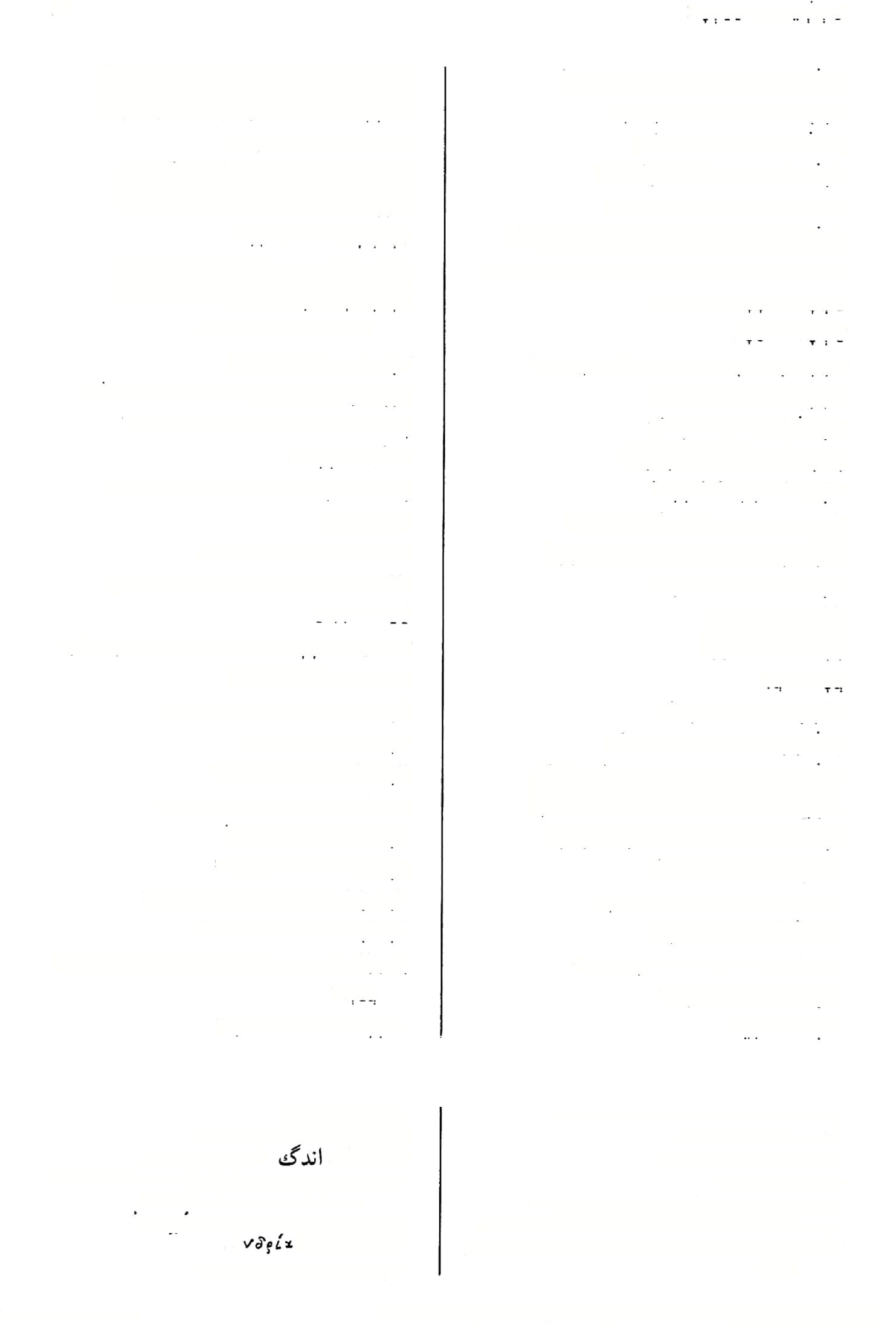 א«ת ליחיא )מ״קיב( אמת  הריהים86 )עיר אנדרפטא:שכור אנד׳, פירוז אנד׳ )חוליןסב ב> שמות עופות אמה) = שפחה( אמה אמתא אמתא אנהל )סוטהו א 2( האיר אנהלינהו )שבתק מזב,עירו׳יגב( האיר אותם לאנוחה )שבתי בב,ב״קסב ב 2( להניחה אנוחי להניח 
לאנוחיד תיה )בר׳בחב( להניח דעתו אינון הם 
אנופי )ע״זכהא( מ׳:אונופי אמתאדריחיא )ברכ׳יחט אמת הליחים אמתא87 )סוכה   n א( אמות אמתוחי נב״«ק זט מתוח לאמתוני )יב׳צאבט להמתין אמתיה  אמתו, שכחתו 
אמתיה )ס״קיזא( אמתו) = זכרותו( אימתילא )שבתמ ט א88,סב׳צהא( נמשלה : אונוקי םפ׳ מ׳ו כ״י אנומי )ע״זכוסע״א( אמתין89 )יב׳סגא( המתן הניח אנח אן )שבתל א( איה )חולין"ט  הניח בה סימן אנח בה פימנא’95 לאן )ע״זכוא( לאן אנח )ם׳מפאט  הנח )צ( אנחה )סוכהידב,ב׳׳קבבא( הניחה 
אנחו )יב׳מוא( הניחו 
אנחוה )גט׳סגט הניחוהו 
אנחי )יומאמבא,ב׳׳מקטזא( הנחתי 
אנחיה )כרי׳י דט  הניחו 
אנחיה )מג׳בחט הניחהו 
אנחינהו )ב״מ כהא,ע״זלגט הניחם 
א?חינהו <חול׳נהב2( הניחם 
אנחנא )ב״ב קסד א - בשטרות, 0נ׳יא א־ב - באיגרות( אנחנו אנחנא )ב״בע דט הנחנו אנא  אני כיאנא )סס׳מטא( כמוני כגוןאנא )יומאפ וא ועוד( כמוני 
כגוןאנאואת )קידו׳פאא( כמוני וכמוך אינבא )תע׳כ בס ע״ב90,נזירלס א( ביצת כנה אנבג91 )ב״בנ חרע״ט כוס, כלי לשתיה אנבגא )קידו׳עסע״א( כוס 
אינבו)י()ב״בטורע״ב-כי״י( נבאו אינבויי92 )שם( )ל(הנבא 
אינכי )ב״בט וב, 0נ׳צוב( נבא )עבר( אינגד93 )גט׳נ חא( מעט 
אינגיד .נאנק מלשון פרסית. הגהתי, ד׳: אינבוי, ה׳ מ׳ לי׳. מל״פ               . מ׳: איננך, ו׳: אינך. כצ״ל, כהצעת יסטרוב, ד׳: גנוסטרי, ע׳ ומ׳: נגוסטר ועי׳ ד״ס מ״ק שם אות ע׳, ועי׳ ע׳ שם. 0'/v׳t«־T7f   לגזיזת צפרנים מל"י 
. ti             zr 05 מל״י אה״ת וה׳, ם׳ וד׳: אתנח ביה. (91 (92 (93 (94 (.94• (95 (95• ה׳, מ׳: אמשי׳, ע״י: משייה, ד׳: אמשינה. = מכרו זנ״י משיכה. = בנין למושב הריחים. מ׳ ב: אמהתא. אה״ת, מ׳: אמתל׳, א״פ, מתילא, ד׳: אימתיל. הגהתי, ד׳: מתון, מ׳: מתי׳ )א - מן "ארעא" שלפניה(. כי״י,  ד׳: איניבא. ע׳: ויש ששונים יאניכא ומפרשינן תולעת. (84 (85 (86 (87 (88 (89 (90 מילון ארמי עברי לתלמוד בבלי / מלמד, עזרא ציון בן רחמים )עמוד 51( 113141ה                                                          ודפס מאוצר החכמה 35א                                                                                                                                    נחת  —אנסתה א 2( קמד סע״ב7, ב״ב פט א6, נדר׳ קיג )יב׳ אנסביה וזניחת א96, חול׳ קלז כ( )ב״ב קכס א3ך1ת השיאו ה א(  הניחה אותה )חגי׳ אנחתא )יב׳סבא(  נשאתי אינסכי )ב״ב עד א> הנחתי אותה אנחתה97 ר׳אינסובי )כתו׳ נגב( דאינסבן8 מ׳: אנחת )כ״כקכסא( אנחתה )יב׳צאסע״א(  מ׳:אניםא אנסה הורידו )ב״קקיזא( אנךותיח )נחת( )חול׳ לא טע״ב( אנסה אנסה אינטורי    )גס׳עטאס  )ל(השמר )יב׳ קב א( להשיא 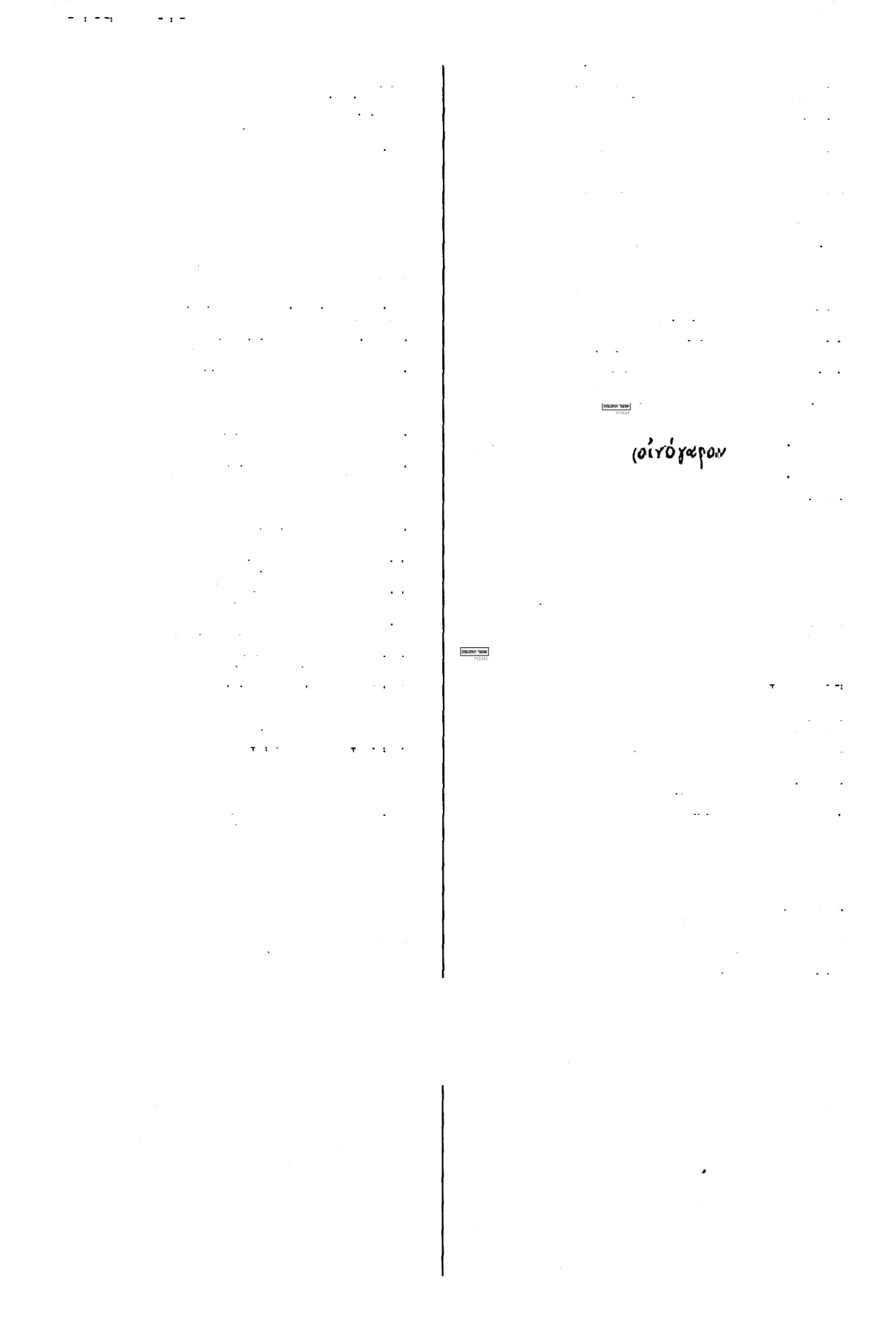 לאנסרכי אי3טילת98   )שבתקטזרע״ב( נלקחה להנשא לאינסובי9 )ב״קפטב(  דחקוה אינסוכי, אנסוה )ב״ב נח ב(  בלי למדידת זין )ב״מפאב(  אשמר אנטל" אנטר )ב״קקטזב-גז׳(  גזלו אנ0ו)ה( ב״פפאב/ב״בכטא(1)  אשמר אינטר דחקוהו א ועוד( )כתו׳ נג אנסוה המתינו2 )ברכ׳נגב־מ׳( )א(3טר1י 4 )ב״קקיזא(  אנסוהו )ע״זעבא(  ךחקוהו אנסוה)ו( אנםוה)ו( שממקום3 )ברב׳ לה ב> אנץרוף )ב״ממוב-ני״י( )מל״י אנ)י(גךא אניגרון )ל(נסך )ע״זכטםע״ב־מ׳( )אי(נסוכי <שבת קטב> מין עשב מר אנינרון אנסה )טנ׳צוב( אנסי )פס׳קיבא(  מלת לחש אניגרון )ב״בקסחב( גוזלים אנסי )סוכה כס א, יומא ל א, ב״ב בג א( אענא  רקתאי )שבתלגא(  דוחקים אנסי דעתי אנינה )=  אני אנין הדעת( אשיא)אשה( )קית׳עאב( אנסיב )יומא ל א, חול׳ קיב א(  דעתו אנינה תיה אנינאד )יב׳סהא(  אשא)אשה( אינסיב )= הוא אנין הדעת( נשאה נשא, אינסיב אנוס אניס גז׳ ומפרשים: אנסביה )נדר׳פטסע״ב( אינסיב סע״א5, ב״מ פו ב(  אנוסה )יב׳ צא א3יםא נשאה אי3סיכא/ה )ר״ה לה א, סוסה לח כ(  אנוסים אניסי ר׳אכסיגרון )ביב׳ להם אנסיגרון שם מקום באסיא הקטנה )ב״מסוכ-כי״י( אנ[י]ל!א נתנסך )ע״ועאב( אינסיך10 )ב״מקהא(  אחרש א3יר )ב״ב ע ב(  דחקו אנסיה )סס׳קיבא(  מלת לחש אנירדפין )ערב׳ טז א(  גוזלים )שבו׳  מ א(  אנסך )= הטעה אותך( אנסין אנסך נבר ז א( )תמו׳ אני אינכר אנן )חול׳לאסע״ב(  דחקה אותה, אנם[ת]ה )ע״ז לג א-ב(  גזל א03 החזיקה בה בכח השיאה אנסבה Ancyra       )= אנגורה בימינו( באסיא הקטנה. משקה העשוי מציר דגים ויין ומי סלק. מ׳, ד׳: אנסה. מ׳: אינסיב. מ׳ ומפרשים, ד׳: ואינסיב. מ׳: לאינסובי, רי״ף: לאיחנסבא. וכן בכתובות נג ב בכי״ט, ד׳: דאינסבן. מ׳ שט: אימ׳ אנסכי׳. (3 (4 (5 (6 (7 (8 (9 (10 ס׳, ה׳ ד׳: אנחתת, ר׳: אתנחת. ה׳, אה״ת וע״י: אנחתיה, ר׳: אחיחיה, א״פ: אחתי, מ׳ ד,: אתנחתא. מ׳ שט׳, ד׳: איתנטלי׳. מל״יאוק  ש/*   -דלי- כי״י, ד׳: לינטר. בדיוק: שמרו. השוה "שמרה עומדת על פתח חצרה" )ב״ק פ״ח מ״ו(. ועי׳ רש״י ל״ואביו שמר את הדבר" )בראשית לז יא(. (96 (97 (98 (99 (! (2 הודפס מאוצר החכמה מילון ארמי עברי לתלמוד בבלי / מלמד, עזרא ציון בן רחמים )עמוד 52( 113141 36 אץקטיה24  )חגי׳ סו ט  אתקשהו אנ׳הטץהד  )ב״בפחא( התפישם )= הרגילם( איגליב   )חול׳ מה א, מח א2,52   ב, נו א(  נקב 
א;קיט   )ב״בלבב ם  אתפש 
אינש, איניש     אדם 
בר איניש     בן־אדם באנפאי —אנמו פאנפאי   )0נ׳ יא א-ט  בפני באנפה11  )ע״זמזי־ע״א(  בפניה על אנפוהי  )סג׳צגא-מדגיאל(  על פניו באנפוהיי )יב׳לטט בפניו 
אי;פול   )מג׳ ד א( נפלו, נ1ץךםו לאינפולי  )מ״קבא-ט לסל, להרס א[י]נשא  )נדר׳ נ א- מ׳ ואה" ת(  אךם 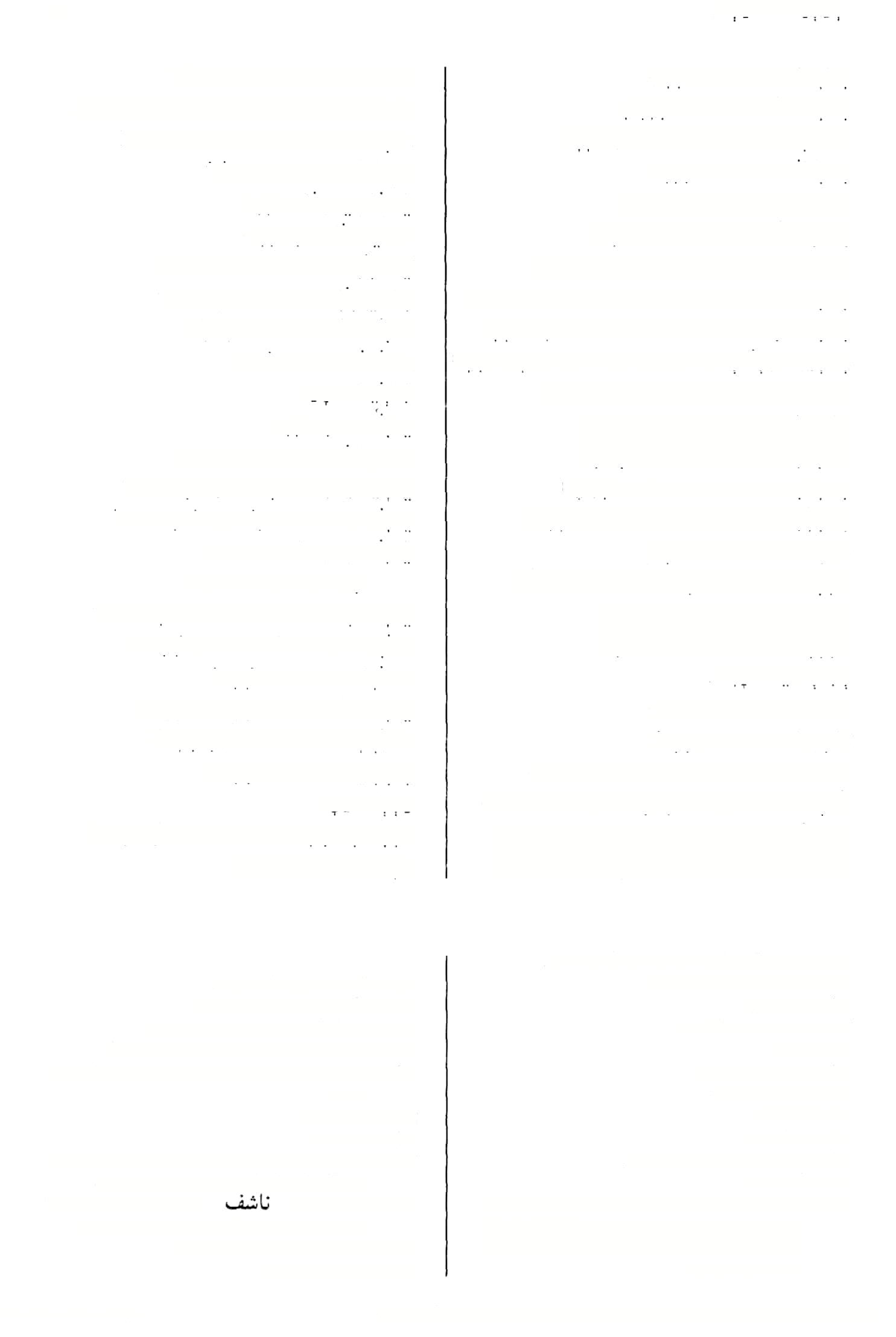 נפח )= נשב כלפי-( )שכתכורע״א( אץפח בני אינשא   )תמיד לב א(  בני אז־ם בפני , קידו׳ לב א, נדר׳ מה א, בכו׳ מד ב( 12 ט )מ״ק צאנפי איגשאי26  )בר׳ נגב 3> שכחתי באגפי נפישה  )כ״מכבב    חול׳קכאא,־1)  בפני עצמה )תע׳כדא( שכחו שכח בני אדם אינשו אינשי אינשי באגפי15 נפשייהדוב״במג י-ע״א, ע!־כ׳ כהא < בפני עצמם על א פיה   מג־כבב(6ב׳׳מנטב,*17)  על פניו באגפיה  )נזיר יג א, ב״מ פו א18<  בפניו בני אדם )תע׳ כא ט בני אינשי על פניהם 1, ב> )מג׳  כבא9 אאנפייהו אנשי ביתי, בני ביתי איגישי ביתי בפניהם )20 לב־ סו א, בתו׳  ו ב באנפייהו אנשי ביתו, בני ביתו אינשי ביתיה בפנינו (2 א )יב׳ קח רע״א, כ״ב קלו באנפנא21 )מג׳ מג א ועוד( אינשי ביתיה אנפה   )קידו׳ ע׳ א(  כוס ליין אנשי ביתו)= ')אשתו26 אנפה   )ב״בנחט מדה    )= רביעית הלוג( אנשי ביתו )ע״זלטא2( אינשי דכיתיה27 אנפלוא   )גט׳ סט ב ועוד(  כוס ל?ין שכחוהו 2, חולץ צג ט א8 מדר׳ נ אנשיוה מדה )שבח קט ב, ב׳׳ב נח ב( אנפ*א שכחו )סנ׳פכא( איגשייה לריב לאינצויי מט׳ מה א( אנשינו, בעלינו אינשין29 נקבה )חול׳ מט א( איגקבה התיבשה31 )מנ׳נסע״ט אינשפה30 נתפשו )תע׳כגט אי?הוט אשקהו ט )גט׳" אינישהיה למיבק!ט )ועי׳ ד״ס( ר׳ )ב״קקיגט אינקוט אתה אנת להתפישו )= להחזיר לו( )ב״קפהט לאנהוטיה <«׳ עח א( עגול של שמן32 אנהא דמישחא נקורי ור׳ ,2 אנקורים3 )חיל׳  ״ י־ע״א( אינקורי22 אתו?33  )ב״מאא( אתם התפישה )= הרגילה( )ב״קקיחרע״ט אנקטה מ׳ ב׳ אה״וז, ד׳: אי נקטיה. כלכי״י)חוץמןמ׳(,ד׳:נקיב. מ׳: אנשיי )ס״א ופ״ב - נ״א, עי׳ ד״ם(. השוה "אויבי איש אנשי ביתו" )סיטה מט ב(. מ׳: אינשי דבתהו, אינשי דביתהו, כ״י סם׳: אינשי ביתיה. מ׳: אינשיוה. מ׳: גוכרין. ע׳: אגשפה לה ם״א אינשפא לה. ד׳ ב: איכססה. "ואולי הוא מלשון הכסיפו פניו בפסחים מח כ" )ד״ס(. תירגמתי ע״פ                )=  יבש( בער׳, ע׳: שניא צורתה, רש״י: נפוחה ברוח, ועי' עה״ש )ע׳ גשף(. ע׳: "שמן קרוש עגול כמין לחם". מ/• אתו , ה׳: אתו. (24 (25 (26 (26• (27 (28 (29 (30 (31 (32 (33 מ׳ ב״י סם׳ ורש״י: באפה.    12(  מ׳: באפי. מ' ה׳ ר׳ א׳ וב׳: כפני עצמה. ר׳ א: באפי. מ' ה׳ ורשכ״ם: כאפי. מ׳ לי׳. מ׳ה׳ ואה״ת: אפיה. ה׳ ר׳ ב: באפיה. כי״ילי׳. מ׳: קמייהו. בשני המקומות  - בנוסח שטר. ע׳: נקורי. רש״י: ובתשובות הגאונים מצאתי עוף שחור הוא ושל מים הוא וכמצחו חברבורות לבנות ועל שם כר נקרא pointure אינקורי שהוא מנומר כמו ניקור פוינטורא וכעיר הזאת יש מהו. )11 (13 (14 (15 (16 (17 (18 (19 (20 (21 (22 (23 מילון ארמי עברי לתלמוד בבלי / מלמד, עזרא ציון בן רחמים )עמוד 53( 113141ה                                                    ודפס מאוצר החכמה <אינמו —אסמן* אסכרית ניהליה47  )נדהמבסע״א( הבנתי  )פ״י( לו )תה״פ( לאשה 37 לאינתו אסברן   <ב״מ לג א( הסביר לי, הבינני לשם אישות )גט׳ לח א( 3 לשופאנתותא4 אסבלתה ניהליה   )ב״ב קמב ב, נדה מב   סע״א48) הסברתיה לו נתקה נתק לומא מי ב( אעתיק אינתיקה א> למראשותי נו )ברב׳ א אסדן( עדותו אאיסדן )= אסהדותיה אינתך  )מ״קטב(  מ׳ ואה״ת: איתתך אינתקיה  )נדה סאב(  ד״חאינתקיה 49 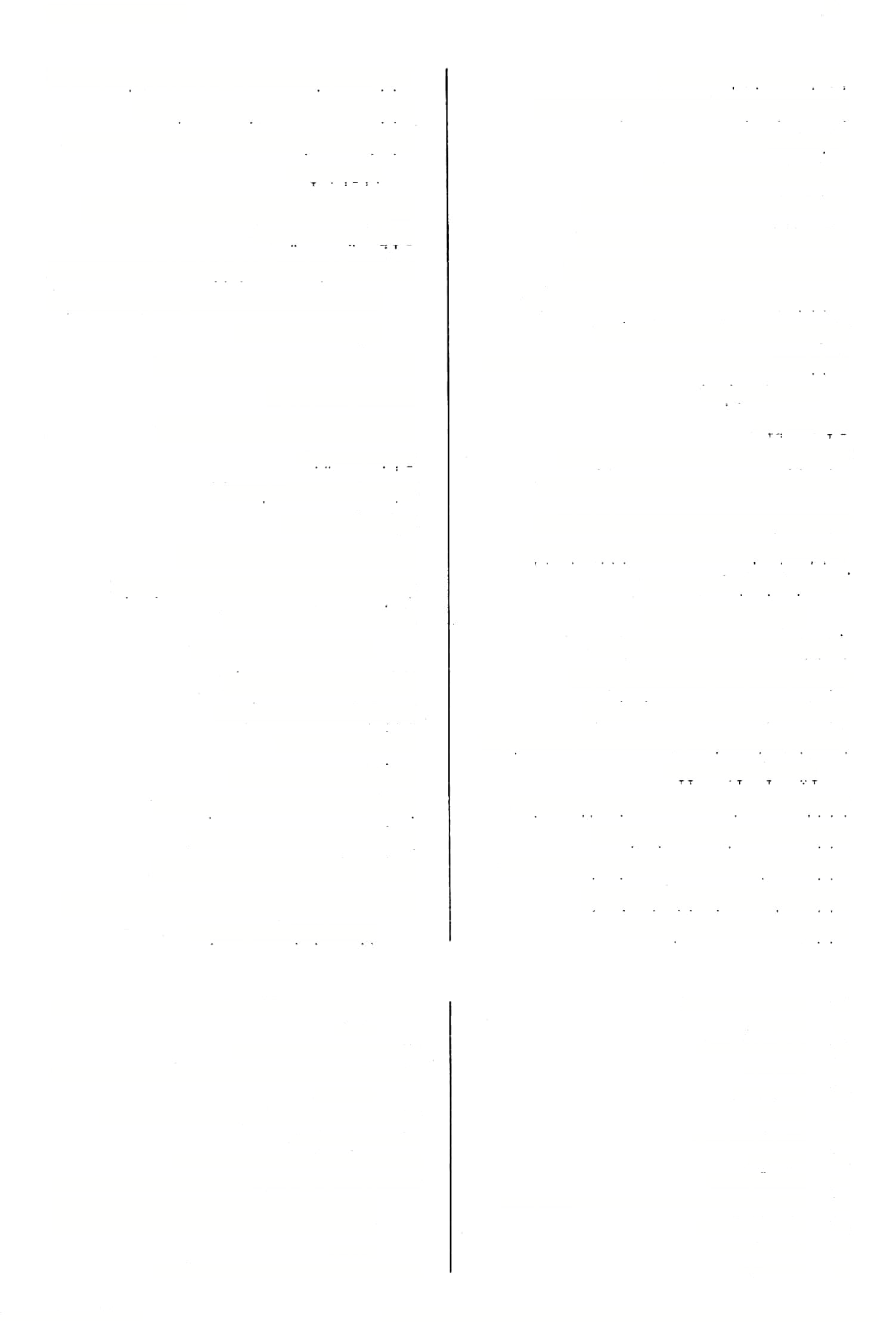 סע״ב )ברב׳ יד אם כן )אי הכי( מאי אסהדותיה א;תת35 אחוה  )כתו׳ קד ב> אשת אחיו יבם' סד ב, ע״ז לו א, תמו׳ יח ב(  אם כן מה )הועילה( אשה )מ״ק  ט ב, יב' מה ב, נדר׳ צא ב( אינתתא36 העךאתו)= עדותו( אשתי ) א38 , קטז 37 ב )יב׳ קטו אנתתי אסהלת   )פס׳ קיג ב, שבו׳ לב ב(  העךת 4, גטין פה בט , צא 40 א 3, נא )יב׳צזרע״ב, נדי׳נא9 אינתתיה להעיד )ב״ב מגב> ר׳ לאסהודי לאסהודי לאסהיד50 אשתו 4(, 2 והדס םע״ב אפא העיד אפהיד הז־ס לח )פס׳ נו א, גט׳ סח ב( אפא דיא42 )צ( העד )ר״הכאא( העידו אפהיד אקהידו אסאכלבא  )גט׳סטדע״א(  מ׳ו׳וע/אשא אפא מצראה   )סיכה לג יע״א(  הךם מצרי43 )ב״קעגאט העידו א?ה1י]דו51 ציפתא דאסא  )קידריבט  מחצלת של הדס אפו52 )= אסותא(  )ב״קפורע״א(  רפואה אפובי ינוקא   )שבת קכג א( )ל(עצב )איברי( תינוק53 שוטיתא דאפא  )קידו׳יבב( שבט )= בד( שלהןם לאפאה  )שבת סז א, נדר׳ מט א(  לרפא רפואות )ב״ב נח ט אסוון )אפכוה)ו44 )נסב(  )כתו־  י א( הלקוהו רופאים נו ס )גט׳ אסוותא אפביהעצה  )ב״ב ג ט השיאו עצה )ל(הסיח )ב״קפוא( )ל(רפא אסודוי אפייי לא אסבר להו/לן אפיה  תע׳כגב(45)  ל א הסביר להם/לנו פנים/פניו לאפליה54  )נדר׳מטסע״א(  לרפאתו אס*כי  )ב״בקסיסע״ב(  )ל(ס?ם 
אפוקי, לאפוקי )סלק(   להעלות 
איכעי ליה אפוקי אדעתיה  )ב״קל בב2,נב א-ב2( דהה לו להעלות על דעתו אסכרא6‘ מדעתי  )יב׳כאט  אביעה מדעתי אסכרה לי/ניהלי    הסבירה לי אס?רהניהליה  )סנ׳סחא(  הסבירה לו, הבינו אספרה לך    אסבירנה לך, אבינך 
אסבך־יה )ב״מלגא(  הסביר לו מ׳: אסבר׳ ניהלך)!(, וצ״ל: אסברתה ניהליה, כמו בב״ב קמב ב. 
ד׳: אסברית, מ׳: אסבר׳. 
ד׳:   אסהדתיה,  מ׳:   אסהידתיה   )והוגה   ביה״ש: סהדותיה(. 
מ׳: לאסהי/ ה׳: לסהוד, ר״ג ורא״ש: לאסהודי. 
ה׳, מ׳: אסהיד. 
מ׳: ואסולר׳, ה׳ואה״ת: ואסוחיה. 
רש״י: להחליק סדר איבריו. ע׳: כשנפלה ערלת הגרון )= פי הושם?( של תינוק משימה החיה )= הסילדת( אצבעה בפיו ומסלקת  אותה הערלה ופעמים שמקיא התינוק. מ׳ )לאסויי׳(. ד׳: לאסיוה. ד׳ו: לאסיה. (47 (48 (49 (50 (51 (52 (53 (54 מ׳,  ד, : לשום איתתא. מ׳: איתת. מ׳ בכולם: איתתא. מ׳: איתתי. מ׳: אינתתי׳. אה״ת לי׳. מ׳ ואה״ת: איתתיה. בנוסח גט. מל״ס   y  = לח. רש״י: גדל על המצר של שדה... ל״א... הדם מצרי. מ׳ וע׳ )ע׳ אסבוה(. פ״א - מ׳: אפי. מ׳: אסברה. (34 (35 (36 (37 (38 (39 (40 (41 (42 (43 (44 (45 (46 מילון ארמי עברי לתלמוד בבלי / מלמד, עזרא ציון בן רחמים )עמוד 54( 113141ה                                                    ודפס מאוצר החכמה אסוקי —אסיר38 )תע׳ כב רע״א( מדעתאי59 אפחתינהו היה )ב״מצבב2( לכו  אסוקי  אדעתייכו איכעי הסתתים מדעתי לכם להעלות על דעתכם כ א( למשטין, לקטרג )יומא לאסטוני )ב״קכאב( להעלות על דעתו אדעתיה55 לאפוקי פלז־ה לברזל )בר׳ סה רע״ב( אסטמא60  לפרזלא )עי׳ ע׳( )נדר׳ יד א( להעלות על הדעת )ל(העלותו על דעת א )מ״קיאא( לאפוקי אפוקיה זכר )בנוסח של שם שד סז א( )שבת איפטמאי לחש( 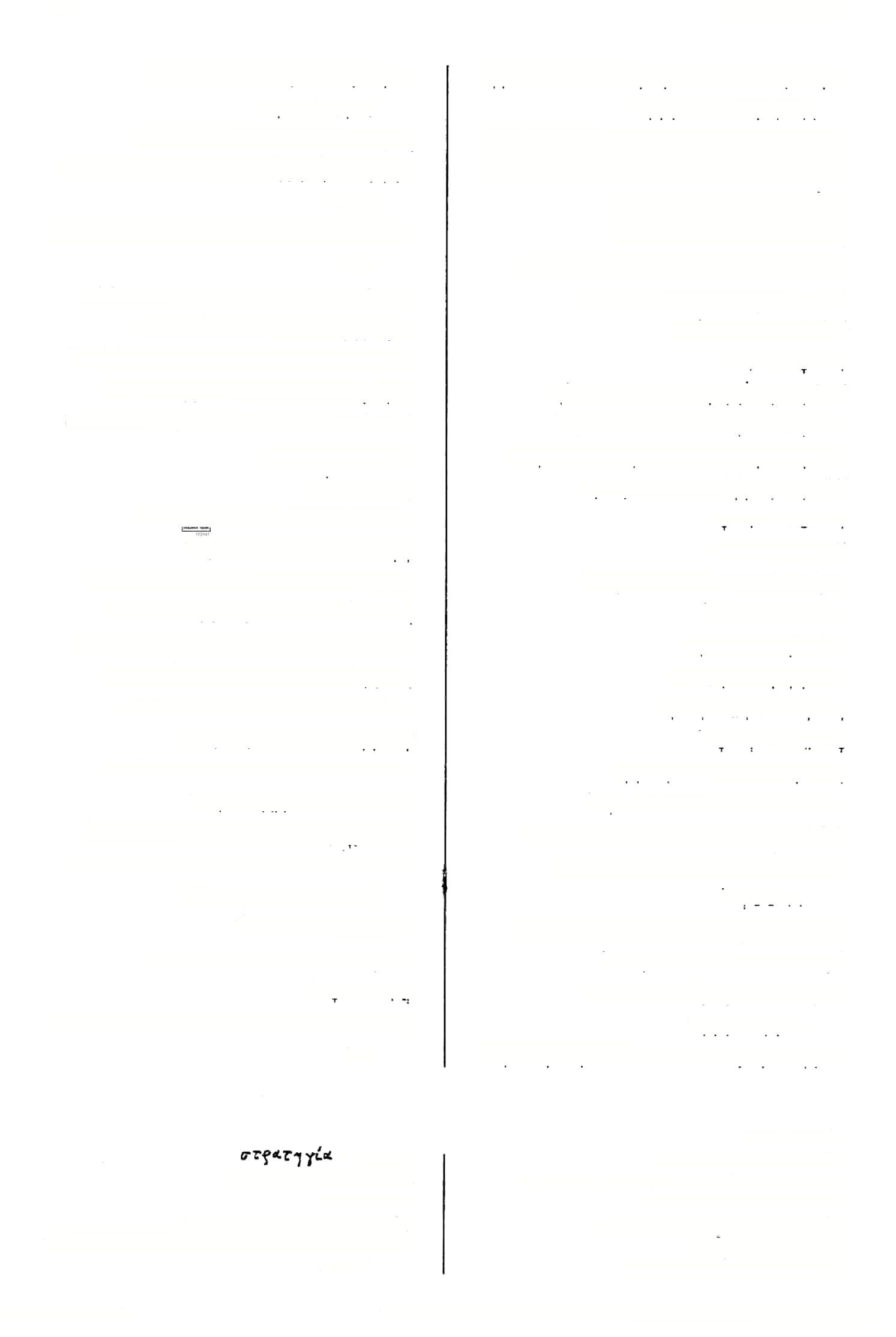 להעלותם )גט׳ פאב(  להעלותו )כתו׳כדב2,קידו׳םםב( לאפוקיה לאפוקינהו ה׳ רש״יד״י:  אסתמורי )ב״קנתב( אסטמורי מ׳:אסקינהו )קית׳סטב( אסוקינהו )גט׳ פ ב( שלטון העיר איסטנדרא61 )ברב׳ נוב>  קשרו אפור ני״י: איסטרטיגי )ב״בקמגא-כ״פ( איסטרוגי אסור איפורא הנהלת המחוז )שם־כי״י( איסטרטיגי62 אסור מן התורה דאורייתא איפורא <שבת קיא ב> ר׳ אסתדירא וח״ג שם איסטרידא )עייר לב ב(  אסור קל קלילא איפורא לפא )שבת סאב( רופא אפי אסןא )שם( אסור גדול, אסור חמור אסור מדבריהם רכה דרבנן איפורא איפורא סוייה )גדר׳מטסע״א( ר )ב״מפהסע״ב( רופאו לאפיוה63 אפייה64 אסורה אסורים איפורה איסורי )ב״ק פה סע״א( רופאך )= רופא שלך( )פס׳קזא( שכר )העשוי מן( סנה )שבתקטב( מ׳ ורש״יד״ש:  אסניתא אסןיד אפיני65 אסינתא )קידו׳ יבא n  -3׳>  איטרים אסורו אסורם אים)ו(רי איסוריה איפורייהו ח א> ערבה, גיגית, קערה )כתו׳ אסינתא הבילות איסורייתא ע׳ וכ״יספ׳:  אסינתא )ע״זחב( אסינתי מרפא, רפואה אסותא )פס׳דא(  אנינעסד אסיסנא66 רפואתו אפותיה ר׳ סיפא )ב״קקדבועוד( אסי&א דביתיה )ב״מקיגב(  רפואתם אסותייהו העלה, העלה )סלק( אפיק הסיח דעתו אפה  דעתיה )נפח( העלה על דעתו )כ״קמהב( אפיק  אדעת יה מ׳ ע״י ויל׳ כ״י: אסחנא )עירו׳ נג ב( אפחאי )מ״ק כה ב, יב׳ קכא כ, נדר׳ כה א, ב״מ פד ב ל- אפיקו )שבת מה סע״א־מ׳ שט׳( אסח)ה ל(דעתיה הור׳ יג ב(  העלו )קראו שם( הסיח דעתו ח ב(  העלו )בכו׳ אפיקו )פס׳ ק™ ב> הסיח דעתו ל(דעתיה56 אפח)יה העלית אותו a )גם׳ סח אפיקתיה )מג׳™ א( הרחיצו אםחיה)סחי( ח׳ בכולם אסור )שבת יוו ב 2, פב רע״א, קכג א, קמה ב( אסיר אסיר )פס׳ קג רע״ב( אםח)י(תו57 דעתייכו הסחתם דעתכם אסר )עירו׳״ב(  הסחתיאת־דעתי אסקנא58 לדעתאי בער/ שה״ג מל״י ד״ו: לאסיה, מ׳: לאסויי׳. 
מ׳: אסיא. 
מ׳ א׳׳פ, ד׳: אסני, מ׳ ב: אהיני. כנוס׳ ע׳ )ע׳ כף ב(, והוא מן    1> אסיסני. (62 (63 (64 (65 (66 ד׳: דעת*. מ׳, מ׳ ב א״פ ותום׳: מסת. הגהתי. בכל כי״י לי׳ "מ״ם דאסחיתו דעתייכו". מ׳ ע״י ויל׳ כ״י, ד׳: אסחאי. מ׳, מ׳ ב׳ וע״י: לדעתאי, ד״י: דעתי. מל״י  ץי*יץ0ץ-». בע׳ ובקידושין עב ב - בתי״ו. (55 (56 (57 (58 (59 (60 (61 מילון ארמי עברי לתלמוד בבלי / מלמד, עזרא ציון בן רחמים )עמוד 55( 113141ה                                                    ודפס מאוצר החכמה אסיר —אסקייז סנה )שבת קט ב( *אם3יתא74 )סנ׳צחטע״א(  ח׳ ו־אה״ת: אסר 39 אסיר הספיז־ה )מג׳כחב( אספרה אסורה אסירא כסף חי )גט׳ סט כ( אספדיכא75 אסורים אסירי )מק׳ כה ב> להספידו לאקפודיה )סנ׳צחסע״א( מ׳ ואה" ת: ואסרו ואסירי א> )ב״ב כא כתורא ליה )מן "ספי"( אספי76 אסורות אסירן הלעיטהו כשור את אסורה )מ׳ כבא( אסירת ליבון  אספיר    )סר קו א(  שם  מקום77 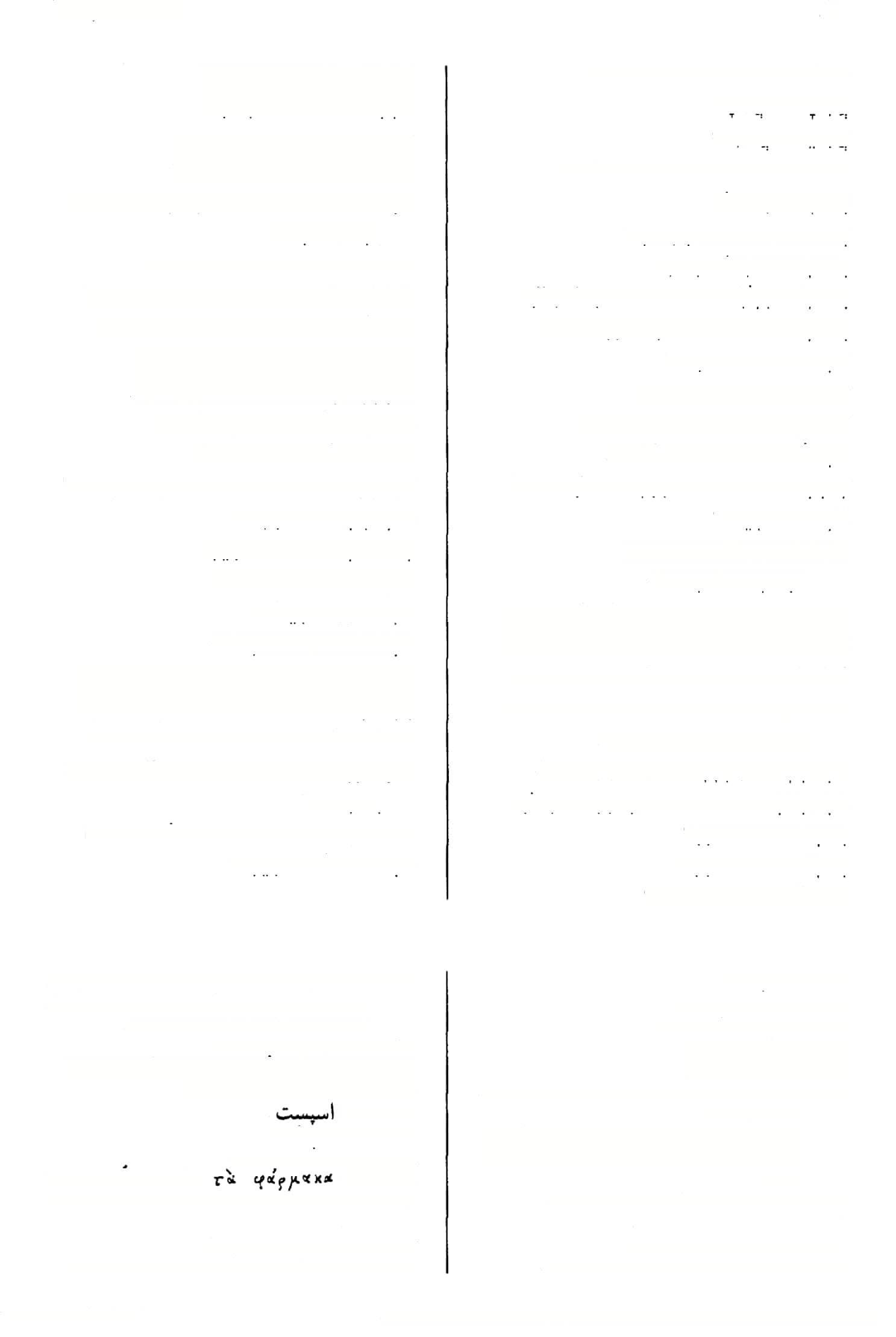 מכתש, מדוכה אסיתא ר׳ אספדיכא וח״ג שם )גט׳ סט ב( אספירכא )נדהלוסע״ב( מכתשנחשת אסיתא  דנחשא ז א כ״פ> מערה, אכסדרה )ב״ב אקפלידא78 חור שבחוליא )רש״י( )חול׳נבא( אסיתא אכסךרות )מנ׳לגב־מ׳( א)י(םפלידי מס׳  ו ב( הסכים אסכים )שבת קלג ב(  אספלנית איספלניתא79 הסכימו )מכות כגב( אםכימו חציר, מאכל בהמה אקפקתא80 )גס׳ נב ב - מ׳( אסלקנו א)י(םלסןיניה איספקא81  )גם׳ יד סע״יס גביע אספרווה82 רידיה   )כתו׳ ג ב( נושאי משאותיו )ל(עבות אמחקהו, אשמיטהו68 <מ״קיגב2( )יב׳מאועוד( אסמוכי67 איסמייה בשמים איספרמקי83 האדים אסמילו אעלה איפה!, אסר, )סלק( )יומא עא ב ועוד( אסמכה  אקרא )ב״ב קלה ב( העלתה אפקא הסמיכה על  הכתוב69 העלוה אפקוה)ו( )ב״מסהא( הסמיכו ב״רבי״ס7 אסמכיהברבי סב׳קטזב(  העלוהו אסקוה )ב״מסוב(  הסמיכו על  מעות71 אז-וזי אקמכיה <תע׳ כה א> מכת אצבע  צךךה85 אסקוטלא84 )חול׳ קיב א> מ׳ ה׳ ר׳ א וב: סמיכתא אסמכיה )ע״ז כח סע״א( מכות אצבע צרןה אסקוטלי86 ועוד( )עירו׳ ד ב אקראי רבנן אסמכינהו מ׳ וע׳: איסקונדרי )קידו׳כאב( איסקומדרי הסמיכים חכמים על מקראות א( ב87, שבו׳ כט כא )נדר׳ כה א, קידו׳ איסקו3דרי אסמכתא      אסמכה )בשתי ההוראות72) פסיפסים88 )כתו׳הזא2> אסמכתם, בטחונם אסמכתייהו )יומאנגסע״א(  אסקפות, מפתבים אקקופתא סנה )ע״זכחא( א30א העלהו אפקיה )סלק( אסן73 )ע״זכחב( א30א )פס׳קזא( ר׳אסיני אסני74 כל הנוס׳, והיא יחידאית, כי בכל מקום בבנין קל. "מספין" )שבת קנו רע״א( הוא בעברית: גובלין ולא מספין. מספינן )יומא פג סע״א( ר׳ בערכו. ועי׳ עה״ש ח״א עמ׳ קצא-ב. מל״י /Aetft-o ן׳־הש מן/J A   co ־r/־c = מערה. מל״י ''׳*ס׳!/ ן׳  ־מ ש = רסיה. מל״פ             . truvifos מל"י (76 (77 (78 (79 (80 (81 פי׳ ל״מעבין". מן הברייתא שהבאתי. מצא סמך להלכה בכתוב. נתן לו תואר "רבי". הבטיח לתת לו כסף. א( אסמכתא בעלמא  - רמז בכתוב להלכה, שאינה מפורשת בתורה. ב( התחייבות אדם לשלם סכוס־מה לחבירו מבלי לקבל <67 (68 (69 (70 (71 (72 82(    מל״פ     ע׳י׳  ןעה״ש(. 83(    מל״י                                 84(  מל״י     A        אש תמורתו לא חפץ ולא עבודה או שרות, ומבלי שגרם נזק לחבירו. אח האגודל, והאצבע מדביק אצבעו באגודלו, ושומט מכה. מ׳ וע׳ וד״י, ד״ח: איתקוטלי. (85 (86 . (Senna) ע׳: גרעינים של דקל ושמו אסני ט׳ וא״פ: אסיני, מ׳ ב: אהיני. ם׳ ורש״י ד׳ שונ׳ , ד׳: אסינתא. (73 (74 (74* מ׳ וע׳, ד׳: איסקומדרי.  88(  סי׳ ר״ח: גורי כלבים. (87 ע׳ )פ׳: אספריכא, ד׳: אספירכא( והוא מל״פ. (75 הודפס מאוצר החכמה 113141 (56 מילון ארמי עברי לתלמוד בבלי / מלמד, עזרא ציון בן רחמים )עמוד אשקיה —איסתויט40 א98, גט׳ נח א> קועזרים )תע׳ טז אפרי )תע׳כדא(  העלהו אפליה89 חבלים )שבת קיב כ( אסרו איפלי אפליה )ברכ׳לחזס העלהעלדעתו לדעתיה" העלום אפליה... אפלינהוי שר שלו, מלאך שלו )ע״זמאב( איפליה העליבו אותו )כתו׳כוב,ב״בלבא> אפליניה אני אוסר )ע״זמא( אסל)י(נא" זחל )חול׳ סה א( אפהזרא91 אסרם )נדר׳ מח ב, חול׳ צה כ( אפלינהו מרן א92 אפלר )גט׳פחסע״ב( אנו אוסרים 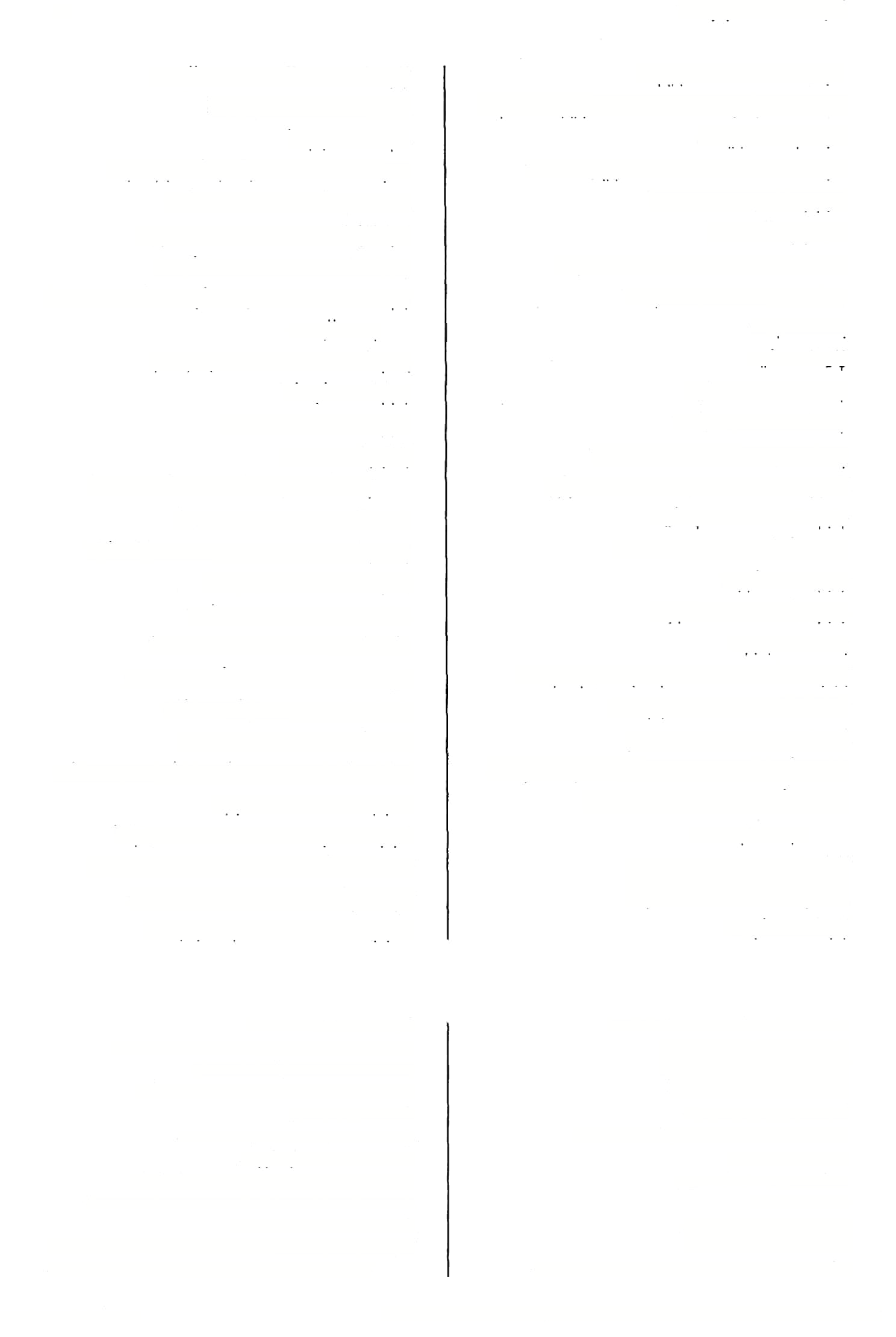 אפלינן )חול׳סהא(  כי״י וד״י: אסקרא אסלרין אנו אוסרים )בבית מאסר(. טז א( <מ״ק אפלינן ל!שר )0נ׳ קה כ, חול׳ קה ב( אפר אנו קושרים אסר אפר אסרתיה on- יב׳צה א) אםר)י(תה אוסר אפר אוסרות אפרן חוגר )ברכ׳סב( אפר אוסרות )יב׳כוא( אפרן1 )שבתפבא( קושר אפר )תע׳ כב א( אפלנא )סנ׳צחסע״א( חובש, קושר אסר93 אני קושר, אני אוסר )=  שם במאסר( שר )בשמים(, מלאך )פס׳קיאב( איפרא )יב׳צבא(   מ׳:אםרנוה2 אסרנא האוסר )ע״זלזב( אפרא אני אוסר  םנ(׳ ק א, ע״ז מ א3, גז  רע״א4) אללנא ר׳ אסרי )תענית טז ב( ‘אפרא93 אסרנוה )יב׳צבא( אפלנה5 אפרה      אופרת אסרת   )?ידי׳ יבא(  אתה אוסר אוסרת אפרה94  )יב׳מא( דאפרת   )?!ידו׳ יב רע״ב(  ח׳:דאםר׳6 אסרה אפרה את אוסרת, תאסלי )קידי׳ יב א( אפרת <סנ׳ צח םע״א( וקושרים, וחובשים ’ואפרו94 )שבת פא ב( קעזלהאותה אפרתה )ע״ז לה י־ע״א( אסרוהו אפרוה95 אסלתים )ע״זלגב( אפלתינהו אסרוה אפרוה    )ביצה ד ם ועוד( )מג׳טזא(  קשלה אותם, סגלה אותנ אפרתינהו )סוכה לו א( הסלוו מסלחת א]םרוחי]96 מפלחא )"יר מגא> נטמא איפתאב )חול׳ קב א- ח׳( מפרחני] א)י(םרוחי הובן טעמו )ר״הלאב( אסתבר טעמיה הסלח מסריחים )ב״קמא(  נסגרתי, נשתתקתי [איםתגר[יד הסריח )גויר נ סע״א72*( אסרה )שבת קיא ב(  תלן הספינה אפתדירא8 )תמו׳ לא א(  הסריחה אפרחא פחד ונבהל10 "דר׳מאא( איפתויט9 אוסךים אפרי מ׳ כ״י סס׳ ד׳׳ו ור״ח. מ׳: אםר׳= אסרה )וזה מתאים ל״שכיבתן"(. = עברית? ואולי צ״ל: אסו־נה. ד״ח: אסרינא. מ׳ וכ״י  םפ׳: אסרנא ליה. ד׳: אוסריניה. הצעתי, ד׳: אסי־נא, מ׳: אסרנוה. = דאסרה  - שאוסרת. פ׳, ה׳: אסתיגר, ע׳: אסתניד )פי׳ תליתי(. ע׳ ורש״י ד״ש, א׳׳פ: איסטדירא, ד׳: איסטרידא. ע׳: אסטוים, מ׳: איססי׳. ע׳, ר״ן: אחזתה רוח שטות... מלשון סטיא רוח של שגעון וכדאמר בעלמא )ב״ק לז ב( סיומה הוא דנקטיה. (99 (1 (2 (3 (4 (5 (6 (7 (8 (9 (10 כי״י ואה״ת וע״י א׳, ד׳: שדיתיה. מ׳ ועוד לי׳ מן "אדהכי". כי״י וד״י, ד״ח: אסקרין. Lrr  0 Kej><u*  מל״י ם׳ ואה״ת, ד׳: אסיר. ד״ו: אסרי, מ׳ ואה״ת )בעברית(: אסרו. מ׳, ד׳: אסרן. מ׳ ואה״ת, ד׳: ואסירי. מ׳: אסרו. מ׳גל׳, ושם: קמסרח. פ״כ-מ/ ד׳: אסדות. ד״ו, ד׳׳ח: אסרא, מ׳ ואה״ת  - בעברית: אסרו. (89 (90 (91 (92 (93 (93• (94 (94• (95 (96 (97 (98 מילון ארמי עברי לתלמוד בבלי / מלמד, עזרא ציון בן רחמים )עמוד 57( 113141ה                                                    ודפס מאוצר החכמה איסתוירא — אעבור 2  )כ״קקחב( נסתלקתם 2  )ב״ק נח ב( להשמר )ב"ם צם א( להשתמר איסתלררתוי1 לאיפתמורי2 לאשתמורי23 41 איסתוירא11  )יב׳ קג א ועוד( עזגם היורד מן השוק עד העקב אישתומכא12   ע״זכטא(13,חול׳נב( פיהברס )= שישתמרו( איםתיו  י  )סב׳יתטע״ב( )ל(הסתיע )ס:׳ ל ב( נסמך ,־2 אשתמיך אסתיי  א מילתא  )כתו׳ ח א14, קידו׳ לא ב15, נדה כ ב16) )כתו׳ כג א יעוד( צפון רוח צפונית 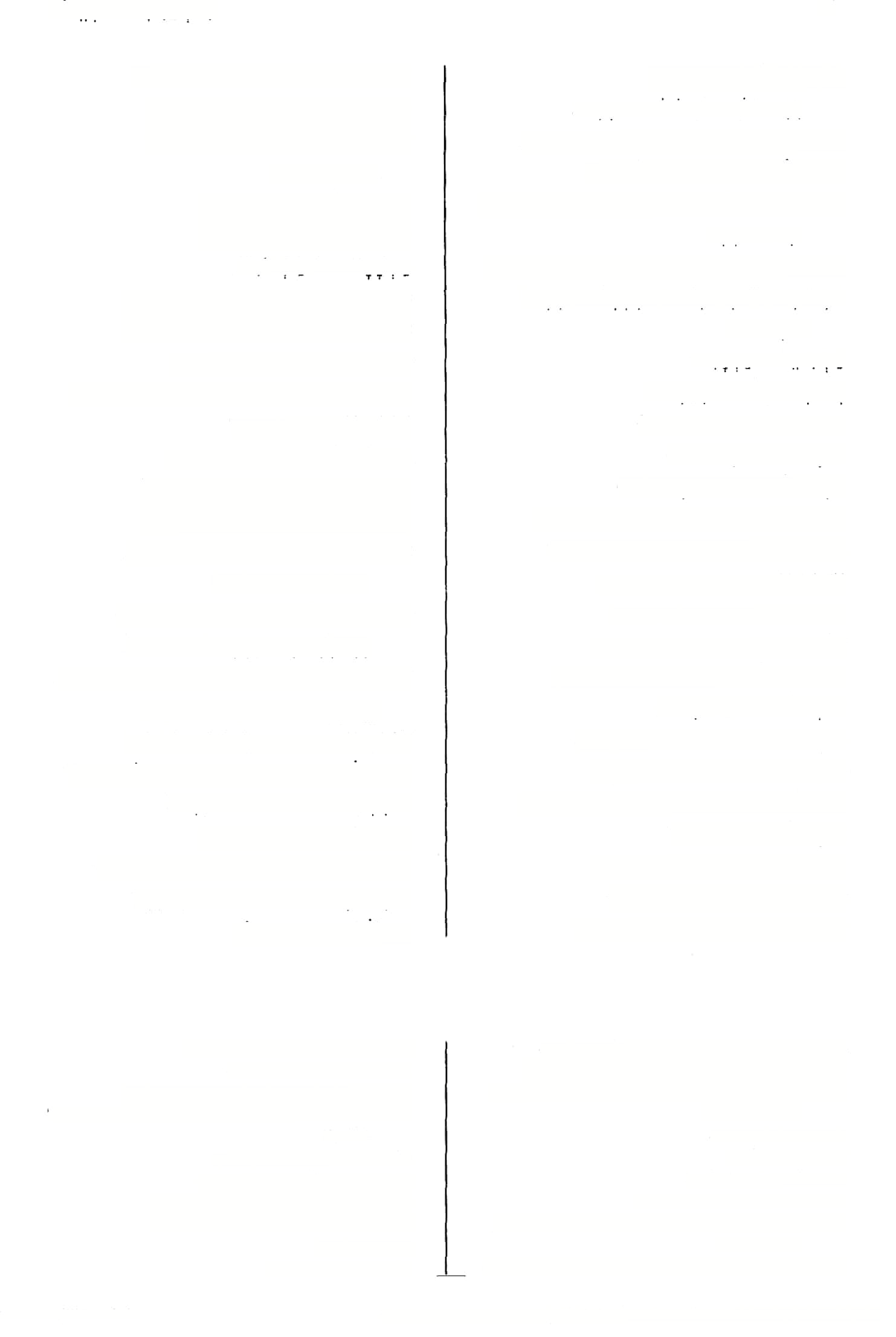 אשתן25 אשתנא נסתיע הדבר אישתייעא מילתייהו )סנ׳יחסע״ב( ר׳מסתייעא אישתנדרא  )קידו׳עבב( ר׳איסטנדרא אשתירא, אישתירא, איסתרא    אסתר17 מ׳ וא״פ: אסטנים )פס׳קחא( אישתניש )= חצי זוז( 27 חלתה א> נו )גט׳ אישתנישת26 אשתירי    אסתרים )שבתכם ב( להסתפק ממנה לאסתפוהץ מיינה לאישתכולי18    לה?זתכל פחד )סנ׳צבב( אישתפי )סנ׳צזב( צפה )צ( אישתכי אישתפיש  )עידו׳ ז א( מ׳: אסתפק הסתכל )ע( אישתבל אשתפש  <ב״ממא2( הסתפק )במזון( ס א> הסתכל )צ( !חול׳ אשתכל לא אשתפש  )שבת קלג ב( לא הספיק לאישתכלא19  )חיל׳סרע״א(  ר׳ לאסתכולי גמריה אשתפש ליה  )ר״ה יד ב, יב׳ טו א( ה;ה לו ספק בתלמודו אישתפק[א] להו מילתא   )בכו׳ ל ב- n׳( ודה להם ספק בדבר )= בהלכה( )מג׳כחא,ב״בפהב( הסתכלתי פס׳ קיא ב, קיב ב( הסתכן )כתיסאא( הסתבנתי )גט׳ עג א, ב״מ קו ב( נסתם איםת5לי אישתכן  ) אישתבני אישתכר אישתפקא להוי לרבנן בקדושתיה  )יומא נא ב( היזה להם לחכמים ספק בקדשתו 2  )עירו׳סרע״א( ח איסתלקו )ל(הסתלק אישתלוש0 אישתלדרץ אישתריה  )ב״בזא( אסתרנו, אהרסנו אשתתומי אשתתוש  )י־״הכגב( נסתם נסתמו )כתו׳פא-רש״י( נסתלק )שם־רש״י( נסתלקו (איםהלי (לו אישתל)י(שו <יכ׳ עה םע״ב> נסתם אישתתיש28 )ב״קקחב( כל כי״י: אסתלקיתו אשתלישתו )כתי׳ קיא( נסתתם אישתתש נסתלק )ע( איסתלה אי שתתר29  )יב׳ נח א 2, סימה ב ב 2(  נסתתרה אישתתרןא]  )כחו׳יגב-מ'( נסתתרה אישתלש  )כתו׳ צא כ 2> הסתלק )צ( איסתלהןא  )כתו׳ צמא( נסתלקה אעבור   )מג׳ ד א> אעבר )כתו׳פא,ב״קפאב( נסתלקו אשתלשו היב ד״ש: איסתלקו, מ׳ וא׳׳פ: סלקי. כלכי״י, ד׳: אסתליקתו. ה׳ רש״י ד״י, ר׳ ד״ח - בטי״ת )ועי׳ ד׳׳ם(. ה/ד׳: לאשתמורי, ר". כי היכי דמנטרי, מ׳: כי דנינגדו. כי״י, ד׳: כיון דסמיך סמיך. במטבע: "עידיה בצד אסתן". אה״ת, רש״י מ׳ ע' לי/ ד׳: איתניסא. בדיוק: נסטנסה = נעשתה אסטנסית. מ׳: פסיק. כך בכולם גם בם׳. (20 (21 (22 (23 (24 (25 (26 (27 (28 (29 ע׳: אסתוורא, מ׳ - ערב׳ ים ב ב״פ: אסתירא. מל״יc-ro'yq oi  a r   )= כרם(. ע׳: אסטומכא. לדעת בעל עה״ש כאן הכוונה למחלת אסטמה )ביונית (4r<JyH»rcxo׳J מ/ ד׳: אסתייע. שם;מילתיה. ע״י, מ׳ ד׳: אסתייע. sta te מטבע רומי, הנקרא וכן באה״ת בחוליןם׳ רע״א,מ׳ ויל׳ לי/ ר׳ א; למיחזי, ד׳: לאיסתכלא. מ׳ ויל׳ לי/ ר' א: למיחזי, אה״ת: לא מצית לאיסתכולי. (11 (12 (13 (14 (15 (16 )17 (18 (19 מילון ארמי עברי לתלמוד בבלי / מלמד, עזרא ציון בן רחמים )עמוד 58( 113141ה                                                    ודפס מאוצר החכמה 42 אעמיקוליה "דהכא( העמיקול ו39 אעמר )ב״מקהא( אעמר 
איענו )תע׳כגב( הענו)= נהיו עניים( איענוש נענשו 
איעני )תע׳ידב( נענה 
איענ)י('ש )עירו׳סגא־מ׳( נענש איענשה )גט׳להא( נענשה 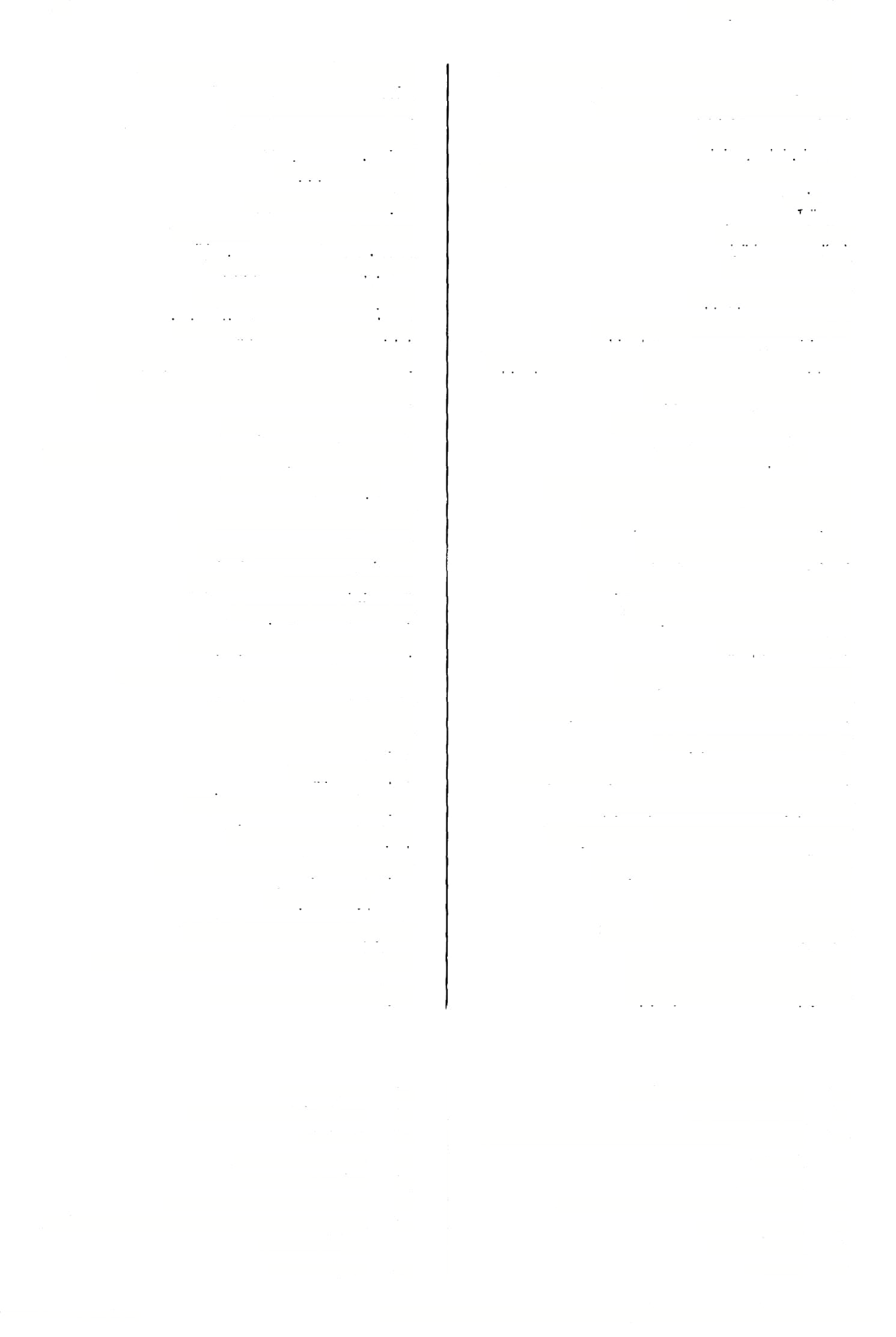 איעבורי —איעקרו לאובת איעבדרי )ים׳מאב( אינה בת עבור30 באעפורי31 אחסנתא )ב״נקלגב( כהעברת נחלה 
)א(עבורי שער )מ׳ם א א 2  - ת׳"-ש״י( העברת שער איעביד אעשה אעביד אעשה 4 בו1 איענשו40 )סוכהנ א ב( נענשו אענשיה )בר׳לאב( אענשאותו לאיעפוקיביה )ב״מפדב,פוא( להתעסק נתעברה )יב׳לדרע״ב( נתעברה 3 )יב׳להב,מאב,מברע״ב,מהא( נתעברה איעבד32 איעברא33 אעברא׳ה4 4 בו2 לאיעפוקיביה )ב״מקדב( להתעסק איעול )בר׳ס ב בועוד( אכנס איעפק )גט׳םזב> נתעסק איעפק ליה לפריה )כתרי ז בועוד( נתעסק לו לבנו)לקדש לו אשה( איעפקא43 )"•הגמא( נתעסקה איעפקו )סוטהע כ( נתעסקו איעפקת )כתרע זב> נתעסקת איעפושי )ל(התעפש 
קאיעצולי )פס׳פ הא( להתעצל 
א[י]עציבו )בר׳ל ארע״א n - 2׳( נתעצבו איעקור )חול׳מדא( .נעקרו 
איעקורי )שם( )ל(העקר 
אי קר  .נעקר 
איעקר )שבתק מזכ ועוד( נשכח 
איעקר )בר׳נ ד ב( אעקר 
איעקר מפירקיה )יב׳סב ב,סד כ 3( נעקר מפרקו44 איעקרא )כתו׳סבב(  נעקרה45 אעוליואפיקי )נדר׳נ וב, 0נ׳ כ ב( )ל(הבנים ו)ל(הוציא אעיילא )שבחקסזרע״ב( מ׳ר א״פ: עיילא )אעיילוה)ו33 )יומאע זא> הכניסוהו אעייליה )בכו׳חב( אכניסנו 
אעיל )נדמ גרע״א,רש״י:עייל( הכניס אעילו )עירו׳מדכ נ36) הכניסו איעכב נתעכב איעככלי )כתו׳ס ב ב( המתן לי לא איעככ)א(ליה )שם-מ׳> לא המתין לו איעכב )סב׳  nsא( אתעכב לאאיעכבי <חול׳קורע״א( לא הייתי מתעכב איעכבת )חול׳קהסע׳־ב( נתעכבת 
איע5ל)א()בכו׳ז סע״ב-מ׳ורש׳־י( נתעכל איעלומי37 )חול׳צה ב( )ל(התעלם איעלים <שם( כי־״י; עלים אעלינהו38 )עירי׳מדב> הכניסום מ׳וא״פ: איתעקורי איעקר )פס׳קיארע״ב( איעלם )פס׳סוב( נתעלם )ט( איעקרוי )מ״קכהב( נעקרו איעלמא )כ״מפהב( נתעלמה ר״ח: עיילינהו. = הביאו לפניו דם אדום עמוק. ם׳: איענוש. = לספל בקבורת הסת. = לעשות עסק בכסף. מ/ ד״ו: אתעסקא, ד״ח: אתעסקה. = נעשה עקר מדרשה בצבור שלו, שלא יכול לצאת להסיל מימי רגליו. = נהייתה עקרה. (38 (39 (40 (41 (42 (43 (44 (45 היא קטנה ואינה עשויה להרות. מ/ ד׳ ה׳: בי עבורי. כך בכל המקומות גם  במ׳ . רש״י  - פ״א )םנ׳ סם א(: איעברא. מ". איעבר. מ׳ בכולם: מיעברא/ה )מא ב-גם רש״י(. מי, אה״ת: עיילוה. כפ״א-ם׳: עיילו. מ׳: עלומי. (30 (31 (32 (33 (34 (35 (36 (37 מילון ארמי עברי לתלמוד בבלי / מלמד, עזרא ציון בן רחמים )עמוד 59( 113141ה                                                    ודפס מאוצר החכמה איערב —לאפוקן איפגרת )כתו׳ק יאב 2( התבטלת אפגייה )כתו׳קגב( אבטלו 
אפדנא  אפדן, ארמון)ע׳:  חצר( אפךני )כתו׳צ אב,צזא( אפןנים, אן־מונות אפדניה אפךנו, ארמונו 
אפדנייהו אפז־ניהם, ארמנותיוזם 43 איערב, איעריב נתעלב אי ®רב4 )בר׳ב  ב> העריב) = שקע( איערבב )ר״הטזא( נתערבב, נתבלבל איערבי47 )קידו׳עבא( נתערבו איערוב נתערבו איערזבי )ל(התערב אפדנייכו אפךניכם, ארמנותיפם אפה  פניה 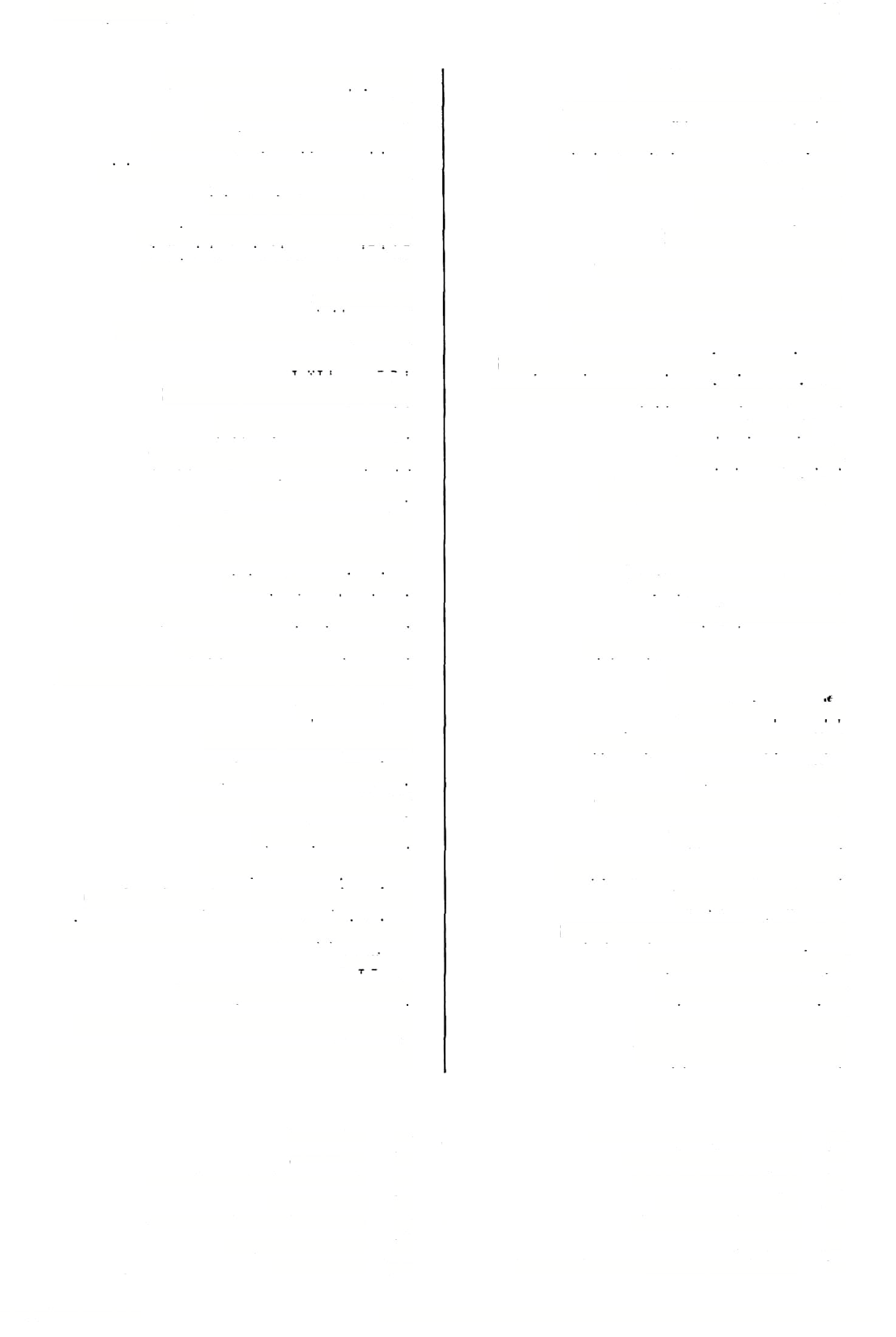 )מנ׳פטב( ר׳לערובי 4 )עירו׳מטסע״א( ר׳ לערובי איערובי48 לאיעדדבי9 אאפה)=אאפה()סוטהכ בא( על פניה 5 )מכותכ גב( חאיערומי איערומא0 באפה  בפניה בלא אפה )מ״קכב( שלא בפניה לאפה )כתו׳ם א( את־פניה איערומי/אערומימערים  הערם מערים אערומי/איערומימערמא )כתרפ זב,מכרת כגב( הערם מערימה דלא כאפה )כתו׳צ  ב( שלא בפניה אפו )מנ׳צהב( אופים להערים )שבתקבטא( העךמות לאעדומי אערומי51 אפודרים )נדהכחא( ר׳פודרא 5 )כתו׳צאם( ר׳ערערא איערערא2 אפוזיינד55 )שבת"ב ( ר׳אפזייני אפוטרופא אפיטרופום לאפוכיבזכותא )כתיבותק ט ב( להפך בזכות לאפוכינהו )סוכהל אב( להפכם 
אפוליאפיל)= אפילה( )גט׳ל חא, חול'מב רע״א( הפל הפילה אפולי  יב׳להב(56) )ל(הפיל אפוסי57 )סוכהנהב( )ל(הפים אי2ולן )פס׳ל ח ב,גט׳נוא  2( אצא לאפולה  להוציאה אפולוי, לאפוכץ להוציא 
אפולייומא )בר׳נ בא( מוצאיי ום )השבת( אפולוישבתא )שבת קיח א, קיט ב,ר״הכב ב( מוצא שבת לאפולןיה )שבתצדב( להוציאו לאפולינהו )קידרנה  מנחותיבא58) להוציאם לאפולן58’)ב״מקיזרע״א(להוציאני)= שתוציאני( איעתר )כתו׳קגב,נדר׳נ א( נתעשר איעתרו )תע׳נגב( נתעשרו איעתרי נתעשרתי איעתריתו53 )הור׳יב( נתעשרוזם אף על גב אף על פי א א  צבוע )בע״ח( אפאדיכרא )יומאפ דא> צבוע זכר אפאי )ב״בנטב( פני לאפ[א]י )קידו׳כטב-ח׳( את״פני לאפאי )סנ׳עבא( נגדי 
לאפ[א]י )חול׳צ הב-וז׳ורש״י( לקראתי איפגולי )ל(התפגל 
בראיפגומי )מעי׳יטא( עלול להפגם א גירי )נדהס וא( )ל(שלט איפגים )חול׳יב 3( נפגם איפגר <כתו׳קיאב( התבטל איפ5ר54 )תע׳כגב( אתבטל מ׳: אתעתירו. רש״י: אפגר. ע׳ וא״ם: אפזייני, ם׳ ורש״י: אפוזייני. כמר, ד״ח: מפולי. מ׳ נ: לא איפיוסי, ם׳ ל<א>איפייוסי מ׳ ורש״י, ד׳: ולפקינהו. ה/ ד׳: לאפקינן. (53 (54 (55 (56 (57 (58 (58• מ׳: ערב/ ונוסף "אי" ביה״ש עי״א. כך גם מ/ ואולי צ״ל: איערבו? מ׳: לערובי, רש״י: לעירובי. צ״ל: לערובי, ם׳: מערב. מ׳ וע״י: איערומי, אד, "ת לי׳. מ׳: ערומי. מ׳ באשגרה מן הסמוך: מערערא. וצ״ל: ערערא. (46 (47 (48 (49 (50 (51 (52 הודפס מאוצר החכמה מילון ארמי עברי לתלמוד בבלי / מלמד, עזרא ציון בך רחמים )עמוד 60( 113141 44 לאפי )מג׳  ו ב( לקראת, מול אפושי—אפיכנא אפושי,לאפושי )נפש(    להרבות לאפי )קידו׳כטב( מ׳:לאפאי )שבת פ ב, פם׳ קיב רע״א( מצח אפותא באפינפשה   בפני עצמה ר׳אפותיה »״זכוא( אפותא59 באפינפשיה  )שבת נד א, סוכה מה ב, ביצה ל כ( מ׳ בכולם; נפשה באפינפשייהו  )קידו׳סאא( בפני עצמם )תע׳כהא( מצחי מצחו נשבתנזב( ציץ לנשים )= טו?זפת(, אפיתאי60 אפדתיה אפךיני61 באפיפהדי  בפני עדים אפי  אופה 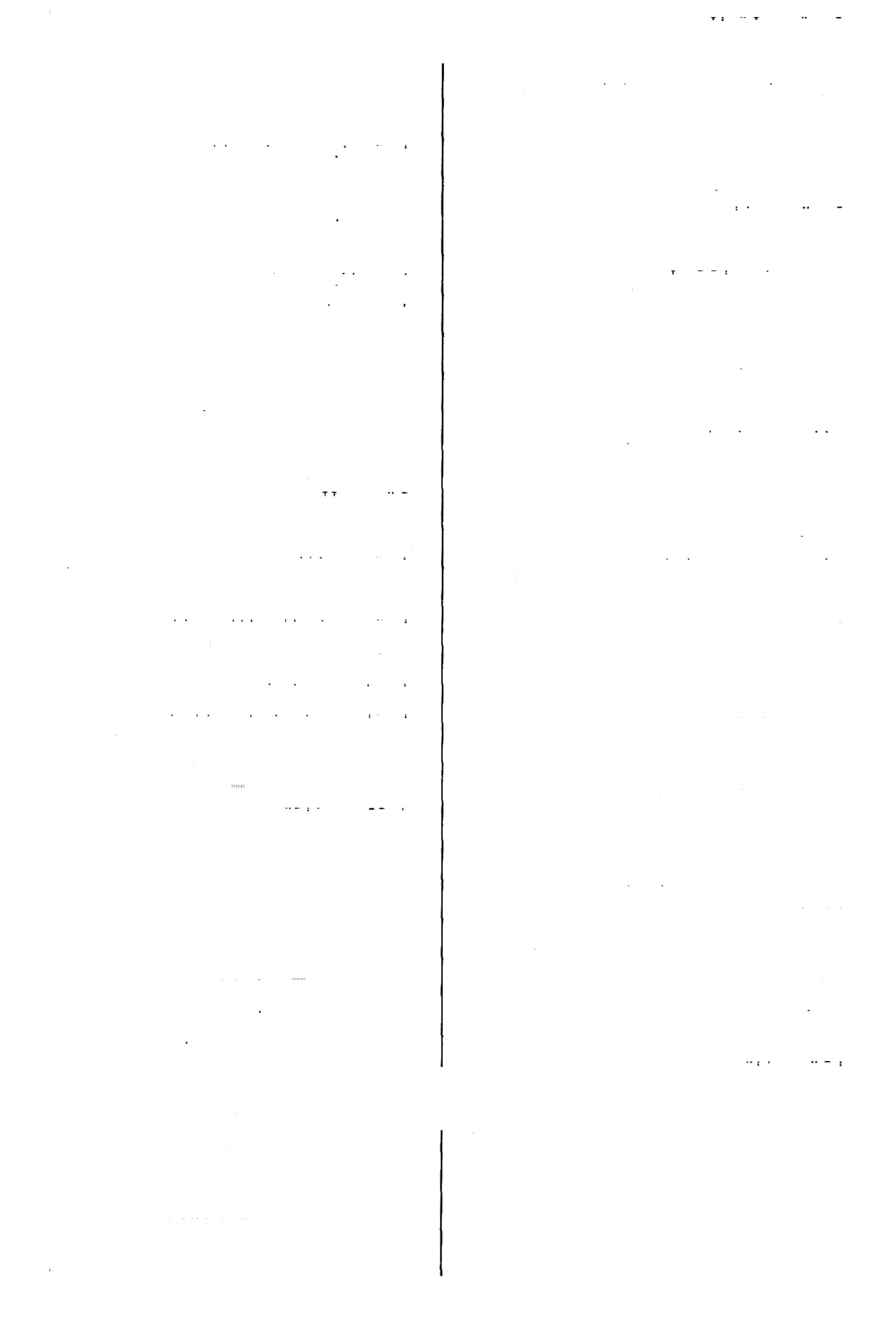 פ״א: עגול לשער הראש אפחות )ב״מנכב( ר׳ פחתה ולא אפי  )8ס׳טב>  א״פ ורש״י: ולא אפו נפח שלחם )פס- ג מ אבדוזייהו62 אפי )ב״מפאא(  אפה נפחת )= נשבר הבנין( איפחית )ב״ב יג ב( ר׳ מיפא אפיא  )כתו׳ סבא( נפחתה איפדזתא63 מ א, מנת׳ מג א( אופה )בר׳ אפיא הפחיתה א?חתה )יב׳פרצ״א( ר׳אפיא פניו אפיה68 אפיה )ב״קפהב( הפחיתו )מ״קטאז נפטרו )= נפרדו זה מזה( אפחתיה איפטור )ב״קנגא,זב׳פבב( על פניו אאפיה ר׳ מיפטרא )יב׳יטרע״א( איפטור64 בפניו באפיה <מג׳ לא א( להפטיר65 אפטורי )יומא פה א, סימה מה ב> באפו)=בחטמו( באפיה לאיפטורימיניה  )יומאעאב( להפרדממנו את פניו, כנגדו, לקראתו לאפיה אפטר )ב״סדב,חא( איפטי קיא א( פניהם 1פם׳ אפייהו )ב״מפגא( הפטר )= היה פטור( איפטר בפניהם באפייהו םנ׳ עג ב( נפטר )בר׳ לג א, ב״ק נו ב, איפטר את־פניהם, לקראתם לאפייהו )= נהיה פטור( אפייכו )מ״קכבא( פניכם אפיין )ברב׳ נח ב( אופרת )ב( איפטר )מ״ק ט ב, סנ׳קז ב( נפטר )= נפרד( איבטר) לבי)ת66 שלמיה  )כ״בקנגסע״א} נפטר בתפים איפיים לבית עולמו )= מת( נתפיסה <3 א )גם׳ ל איפי-יסא איפטרו )בכרגמא-ב( נפטרו )= נהיו פטורים( )בר׳ כת א, עירו׳ נד א( אפיונו אפייסיה איפטריתו67  )מ״קסא( נפטרתם )= נפרדתם( נתפי-סת )סוטה לה כ( אישיסה אפטרך )ב״קצטב( אפטראותף בר׳ נתב( אופות )ש( אפייתא ) אפטרתא )פס׳קיזב( הפטרה jp אפיך69 )גט׳ ס א( ספר הפטרות ספרא דאפטרתא חפף )צ( )סנ׳צהא( אפיך ?פ,ם )סוכה הב( אפי )ע״זסטב( הופך אפיך )ב״מנחב( הלבנת פנים אחווריאפי אפיכנא )יב׳סגסע״א( אני הופך בפני באפי מ׳: איפטורי, רש״י: ולמיפטרא. = לקרוא הפטרה. מ׳ ר׳: אתפטר לבי. אה״ת: אפטריתו, ע״י: איפטירתו. ד״ך: אפי׳, מ׳: אפייא.  כתו, בג ב-ד׳: דקא אפיך, מ׳: דאיפוך )= דאפיך( מיפך (64 (65 (66 (67 (68 (69 מ׳ וכ״י סס׳: אפותיה, וצ״ל: אאפותיה )א׳ נבלעה בין שתי אלפי״ן אחרות: ידא אפותיה(. מ׳: אאפותי, ע׳: אאפותא. א״פ וע׳ )נע׳ אב א: אכזייני(, מ' ורש״י: אפוזייני, ד״ח: אפרדינו, ד״י: אפידיינו. מ׳: טרחייהו, א״ס: אפוחייהו, מ׳ ב: נפחיהו. מ". איפחות )דרגא(. (59 (60 (61 (62 (63 מילון ארמי עברי לתלמוד בבלי / מלמד, עזרא ציון בן רחמים )עמוד 61( 113141ה                                                    ודפס מאוצר החכמה א)1£לי-איפלוג )ב״ממזא( כנגדך הפך, חלוף לאפך איפכא 45 אפולי אפיל )= אפילה(  )חיל׳ מב רע״א( הפל הפילה מסתבר חלוף איפכא מלתברא אפוליאפיל       לח א> כי״י:מפיל איפכא תני    שוגה חלוף )הךברים( איפכאי71  )מנ׳צגרע״א( ר׳איפכה אפילה  )יב׳סהרע״בכ״פ( הפילה אפילו  )חיל׳ נם ב> הפילו לפכה (2 )כתו׳ פה א, בכו׳ ח ב אפפה אפילו הכי    אף־על־פי־כן  )ב״קסטא( הפך אותה 
7  )מר צג רע״א( אחליף אותה 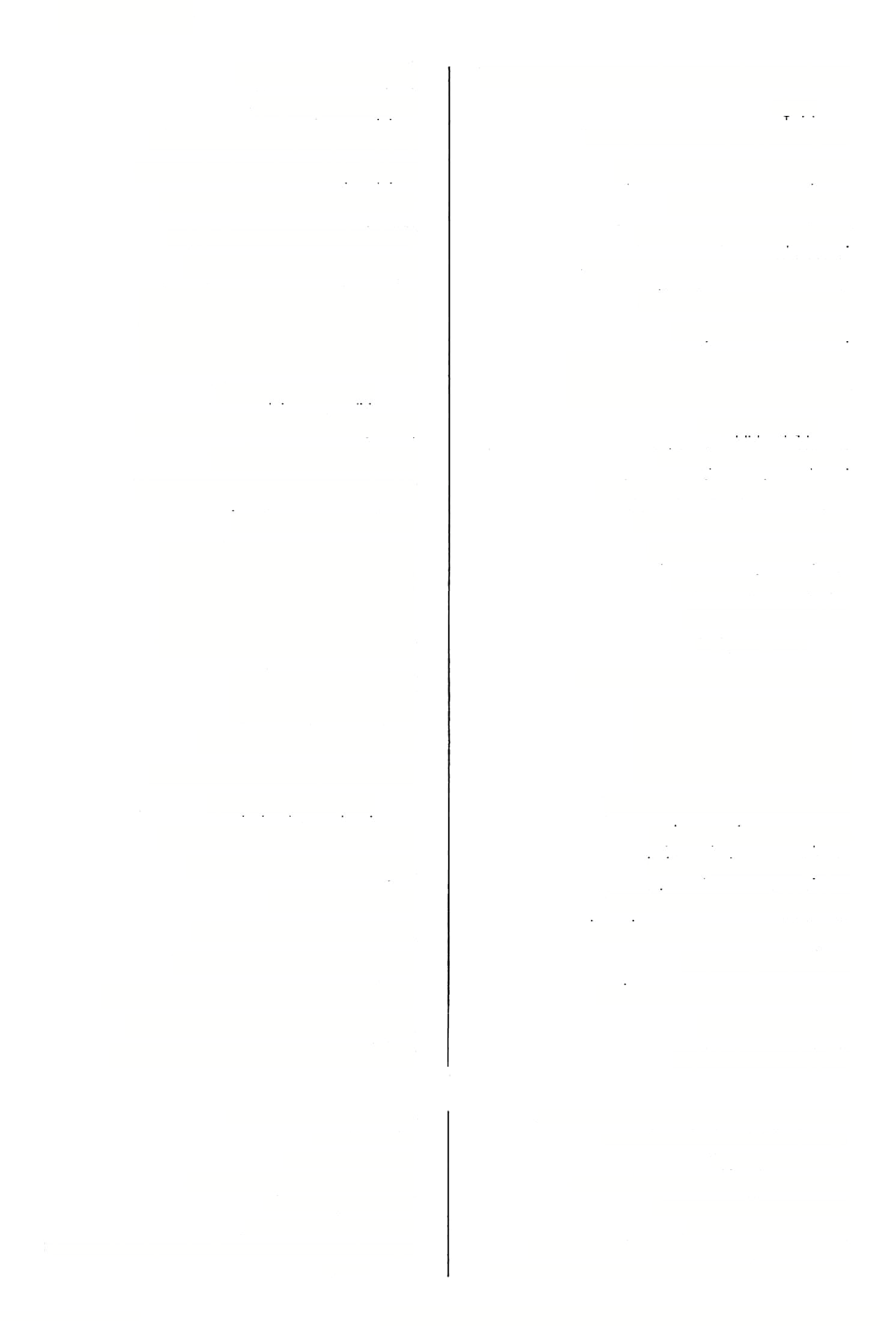 אלכה72 אילכה3 תמניא אפין  )םרכות ד ב( ר׳תמניא אפינא  )ם"מפא א( אני אופה הפכוהו, הפכוהו (2 )גט׳ לה א אפכוה אפינן  נב״בעגב( אפינו אפכוה ושדרוה  )גט׳ נט א, קידו׳ מד ב> החליפוהו ושלחוהו74 אפכונהו75  )ב״קעגב,עדא> החליפום [א]פיפיוךא»7 <ע״ז יא רע״א( אפיפיור אפיץ )= עפיץ(  )גט׳ ים א, כבא( עפוץ )מעבד בעפצים( 76 הופכים, מחליפים )ע״זלארע״ב( עוברים ושבים )חול׳ מג ב( הפכו אלכי אלכי אלכיה )מנ׳לאב( ?נפוצות הוציא, הוצא )צ(, אוציא )בר׳ כד ב( מ'פ׳:איםק אפיצן אפיה אפיה )תע׳כהא( אהפךאותו  אנו הופכים, נהפך 
)ב״בעגסע״ב( החלפתי אתם הופכיס/מהליפים אפכיה77 אלכינן78 אפכית79 אלכיתו אלילןא  )ב״מנטב( הוציאה אפיקו    הוציאו )ע, צ( אפיהדרוסא )חגי׳ ה ב( כי״י וד״י: מינא )חול׳קאב( הפכנו אפכן אפיקורוסין  )שם( כי״י וד״י: מינאי הפכת, החלפת אפלת )נדר׳ בגא( חצופים אפיהילי אתה הופך/מחליף אלכת ב א( הוציאם )מעי׳ אפיהינון מי מצית אפלת  )שבת קב ב, מג׳ כה ב( וכי יכרל אתה להחליף )בר׳ לח א( הוצאתי )שבתקנאסע״ב( ח׳: אפק' אפיהית אפילת אפיל )בניגוד ל״בכיר"( )תמו׳מזרע״א( נחלק 79 אללא ‘איללג הוציאה אותה הוציאה אותו אפיקתה אפיקתיה 8    נחלקו איללגו0 )ביצה כה ם> הוצאתיו אפיקתיה )ב״ממהא( מ׳:איפלוג אפלגי )שכת סד א יעיד( הוצאתו אפיקתיה )יב׳ סה רע״ב( מ׳ : אפילה 
8  )ב״מבב( אחלק )= אטול חלק( אפלה אללוג1 אפיש )נפש(   הרבה קאאפיתו  )מנ׳צהב( אתם אופים נחלקו )ב״ממדב,מהא-מ׳( איללוג82 אפל  )פס׳ פו ב( פניך 83 , קכב א( נתחלקו 2 ב )ב׳׳כ קכא איפלוג82 באפך  )בר׳ בי א( בפניך המים בשבו׳ מא א־־פ׳: הפכינן. ם׳: ואפכי. ם/ ד׳: איפליג. בכמה מקומות הנוסח: איפליגו. מ׳ ה׳, ד׳: אתפליג. כך גם ה׳, מ׳: איפלג׳. בא כאן רבים מסמיכות "שבטים", כמו "אמת יוכיחו". (78 (79 (79• (80 (81 (82 (83 יל׳ ד״ש, אה״ת: אפיפרא, מ׳: לאפי׳ פיסיורא. ק׳:  איפכה, מ׳ ר׳א ושמ״ק:  איפכא. ה׳מנוקד:אפכה 
ק/ מ׳ ר׳ א ושמ״ק: איפכא, ד׳: איפכאי. עי׳ רש״י בקידושין )שם(. 
ה׳ גל/ ד׳: אפכינהו. ר״ח: אזלי ואתו... )ולהלן:( העוברים והשבים. אכל ככל הנוס׳ לשון אחר, שאיו בו פועל זה )עי׳ ז־״ס(. (70 (71 (72 (73 (74 (75 (76 (77 הודפס מאוצר החכמה 113141 (62 מילון ארמי עברי לתלמוד בבלי / מלמד, עזרא ציון בן רחמים )עמוד 46 הפסידו אפסדיה איפלוגי —איפסילו איפלדגי, לאיפלוגי    לחלק )כ״קפמסע״א( כי״י: מפסדינן ליה 93  )ב״קפטסע״א( ר׳אפסודיה )ב״קפטא( ר׳אפסדנוך אפפדינהו אפסדיניה אפסדינך ל)אי(פלוגי84  )כתו׳ לה ב(  לחלק אפלוגי  )ב״ממהא( מ׳ה׳:איפלוג מפלאי אפלויי   )ברב׳ םה א> ר׳ מפלאי 95 הססךנוף )ב״קפטא( 94 אפסדנוך א?לי  )תע׳ ג כ ועוד(  אפילים אפסדת   )כתו׳ סא  ב96, קידו׳ עג  א97)  קלקלת אפסדת  )כתו׳ צח סע״א(  הפסךת אפסדתינהו  )ב״ק צא א, ב׳׳מ עז ב> הפסז־תם 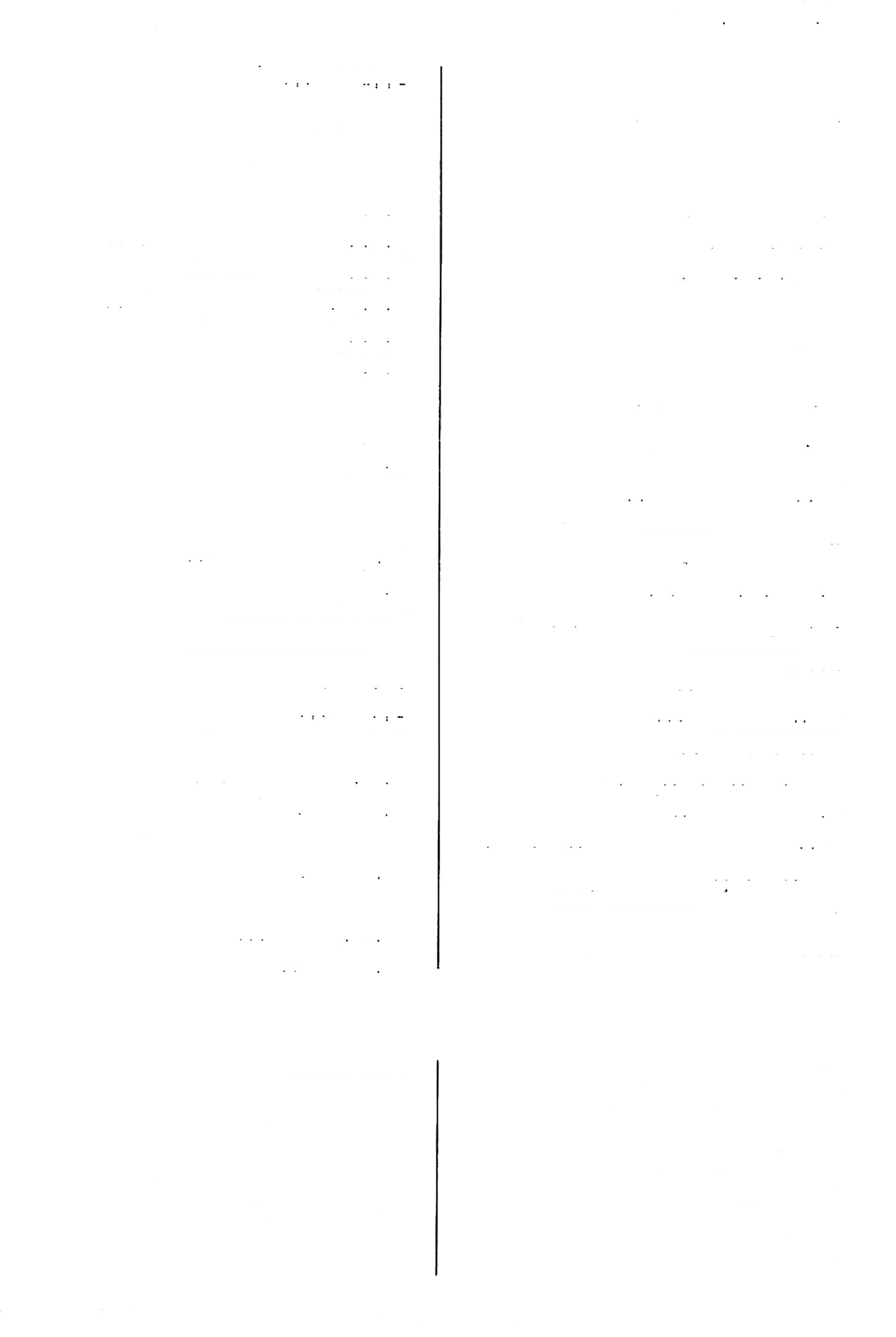 כיון דאפליג אפליג85   <גט׳כ  ח א( כיון שהפליג  הפליג86 איפליג. )ר״הלדב( כל כי״י: הוה פליג אפסדתך  )בבד  א א(  הפסךתיך מ׳ וכל ד״י: איפלוג )ע״״זסע״ב( איפליג אפסדתני  )ב״קקטזא(  הססךתני איפלג מ׳: )תסדטזרע״א( איפליג )שבתקהב> )ל(הפסיד אפסודיי נוזחלקו )שבת קנו א( איפליגו )שבת ?יסב( להפסיד לאפסודי איפלרגי87 נז׳: )סוכהטוא( אפליגי )ל(הפסידו )ב״ק פט סע״א( אפסודיה98 )יב׳סהב( הפלתי אפליית אפסולי )בכו׳ לט א(   מ׳ : איפסולי איפסולי, לאיפסולי    להפסל 
איפסור99  )חול׳עורע״ב(  נפסקו 
אפסיקי  )יומא לג ב, מ״ק כג כ, ב״ק סה ב(  )ל(ה?5םיק אפסוקי1  )יב׳קוב(  ר׳אסוקי אפלת88  )יב׳סהרע״ב(  הפלת אפלתא  <ר״החא( אפילות 
אפנו   )זב׳קיגסע״א(  פנו 
אפנדי, לאפנדי     להסגרת89 
לאפנדי   )בר׳ סב  א90, פס׳ קיא ב ועוד(  להפנות א( להפסיק )סוכה לח לאפסוקי )= לעשות צרכיו( לאפסוקינהו  )תע׳כחב(  להפסיקם פנה (3 )זב׳ קיג ב איפני אפסיד   הפסיד פנתה )עירו׳ נם ב( איפדא אפסיד  )ב״מצדב( אססיד )שבת קים א ועוד( לי שבתא י א3ניא אפסידה2  )כתו׳קזב(  הפסידה לסנות ?גרב של ?גרב עזבת מ׳:אפסדת הפסידו )קידדעגא( נפסל אפסידו אפסידתא איפסיל אפניה  )נדהכגא(   הפנהו91 אפנתא    )ברב׳ מג ב, תע׳ ים רע״ב(  פנת, פנים של מנעל מלמעלה )ע׳(92 לאאיפסיל  )ככו׳לטא( מ׳:לאמיפםיל )צ( עזב ,ב״בקיאא( itcfts => אפם איפסילא/ה    נססלה הפסיז־ה )יב׳מא( אפסדה איפסילו    נפסלו <ב״מזב,ח*( הספידוהו אפסדוה מ׳:אפםדה אמר שהוא מופנה ללמוד ממנו. תום׳ בתע׳: מנעל שאין לו סוליה. כי״י: אפסודיה,  ה,: אפסדיה. ה׳, ד׳: אפסידנך, מ׳: אפסדתיך. = גרמנו לך הפסד. מ׳:אפסדה,ע׳׳יורש״י:אפםדתא. מ/ ד׳: אפסידתא. כי״י: ה׳: אפסדיה, ד׳: אפסדיניה. מ׳: איפסוק קטיני, ד׳: איפסיק. ע׳ ותום׳: אסוקי )עי׳ הגרי״ב(.   2( (91 (92 (93 (94 (95 (96 (97 (98 (99 (1 הגהתי. הגהתי. ד״ו: כיון  דאיפליג אפליג, תום׳ רי״ד: כיון דאפלוג איפלוג פי׳ כיון דאפלג וכד. ד״ת ורש״י: כיון דאיפליג איפליג. כי׳׳מ ווטי׳: כיון דפלג פלג. מלשון "זקן מופלג". 
מ׳ ב וד״י: אי הכי תרתי למה לי )ולי׳ "איפלוג"(, ור׳ ד״ס אות ס׳. מ׳: אפילה. לומר שהוא מופנה )= יתור לשון(. פ׳. מ׳-נ״א. ד׳: למפני. (84 (85 (86 (87 (88 (89 (90 הודפס מאוצר החכמה מילון ארמי עברי לתלמוד בבלי / מלמד, עזרא ציון בן רחמים )עמוד 63( 113141 47א                                                                                            פסמתין —אפקע אפקוליה )יב׳כהא( מ׳:אפקוה אפסינתין3  )ע״זלסע״א( לענה נצטוו (2 )שבת פז ב, מ׳ נו ב איפקוד הפסיק5 )כתרסגא( אפסיק4 )ל(העטוות )סוטהכאא( אפקודי14 )ב״מ קח ב, נדה לז א(  הפסיק אפסיק )ע׳, צ׳( הוציאוהו אפקוה15 מ׳:מיפסק )כתו׳יזא( אפסיק )ב״קנורע״ב( הוציאוה אפקוה נפסק איפסיק אפקועיאיסורא  )בכו׳ יבא(  )ל(הפקיעאסור )חול׳עודע״נ-פ״ב( מ׳:איפםוק איפסיק לאפקועי איסוריה  )בכו׳ ט ב(  להפקיע אסורו 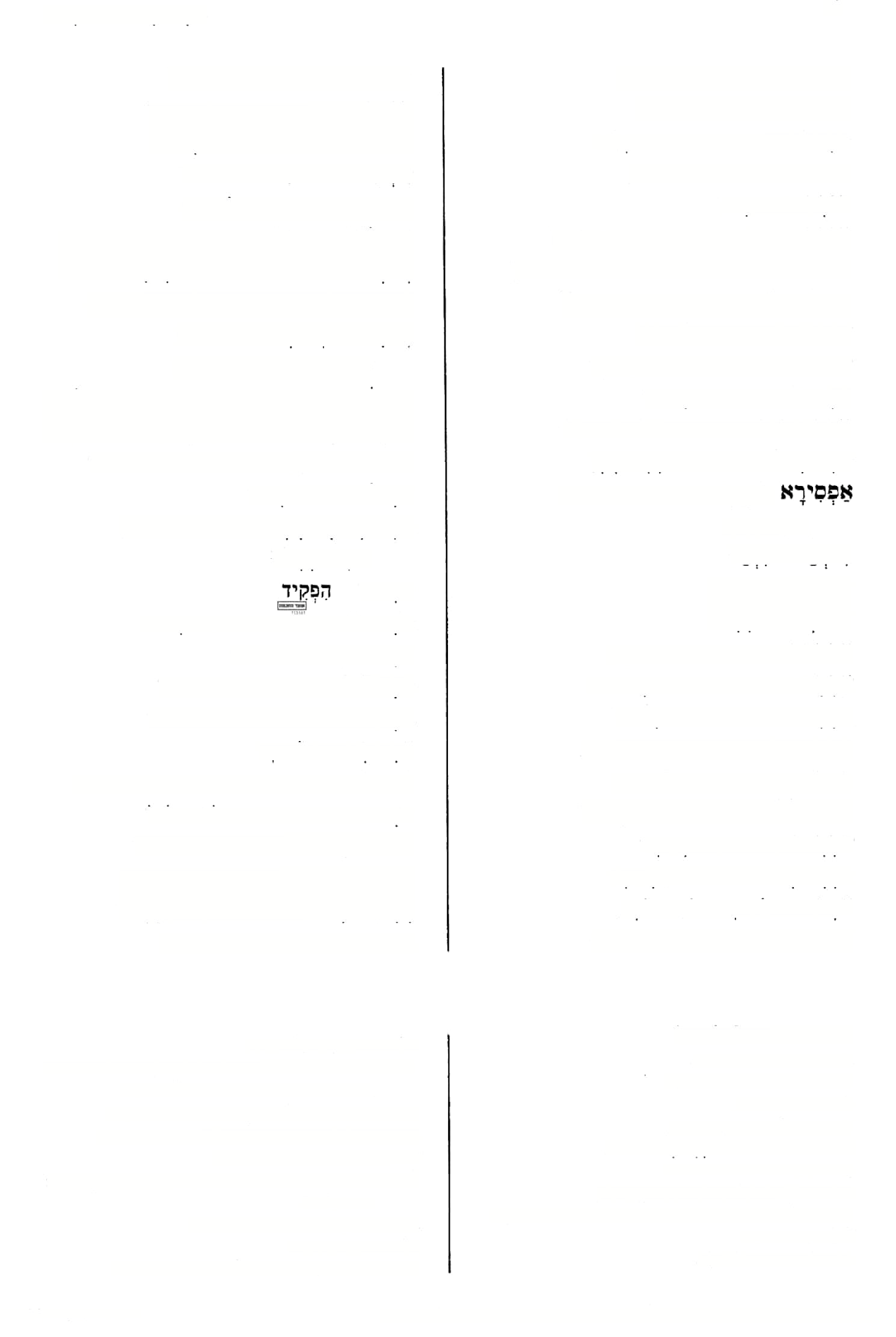 אפסיק ר׳ )כתו׳ סג א6,2  כרי׳ יב סע״ב7) איפסיל לאפקועי16  )ב״קקיברע״ב( להפקיע )ממון(  בו )שבת סו סע״ב( נפסק 3יה איפסיק לאפקועי ממונא  מט׳ לו ב ועוה להפקיע )= להוציא( ממון אפקועי תר  א  )ב״ב צ א, מר עז א( הפקעת השער איפסיקא  )מנ׳כטב(  נפסקה אפסיקא   )ב״מ צח ב, קה ב(  הפסיקה אפסיקו )«׳«ם> הססיקו להפקיעם )= לפטרם( )ב״ב פב א( לאפקועינהו אפסיקתיה  )יב׳קכב(  רש״י:אפסקיה לאפקועי כל כי״י: קיב רע"ם )ב״ק לאפקוען אפסירא9  )קית׳פאא(  אפסר, רסן )ל(הפקיר אפקדרי דאראא   )קידו׳ כז א, ב״ב נג ב10) אפקותא דדיקלא   )סוכה יג א, נדה כד  א17) רסן הקרקע מוצא  הדקל18 אפקיד אפקידוי )כתו׳צחא,ב״מאא(  הפקידו נפסל נפסלה נססלו איפסל איפסיןיא איפסלו אפקיה )נפק(   הוציאו אפקי[ה]  )מכ׳כרע״א-נז׳(  הוציאו אפקיה19  )ב״ב מורע"ם  הוצא אותו הפסיקה הפסיקוהו הפסיקו )ב״בקלגסע״א( )עירו׳כגאכ״ם( <יב׳כדבכ״פ> אפסקה אפסקוה אפסקיה הוציאם אפקינהו ר׳ פסקית )חול׳נאסע״א( " אפםקיה אפקיה כל כי״י ועוד: )ב״ב מורע"ם אפקינהו הפסיקם )פס׳קיאא( אפסקינהו הוצא אותו )ב״במוסע״א( אפקיניה )ל(הך1פצל (2 )יומא עא ב איפצדלי12 וקן לאם ח )ב״מקיזרע״א( 2 לאפקינן0 אפקדה  )ב״קצגא(  הפקידה הפקרות א ועוד( )עירו׳ סג אפקירותא21 אפקדינהד <ב״מלוא2(  הפקידם 2  תצפה3 2, סר ק א> ב2 ם )כתו׳ אפקירותא הוציאה, הוצא אותה אפקה הפקיע )= פטר( א( ד )בכו׳ אפקע הוציאה )מפיה( ז ב( מדר׳ אפקה13 מ, ואה״ח, ד׳: פקודי.  בכמה מקומות  נוספה  בדפוס ו׳  )בהשפעת הסיומת בעברית(: אפקוהו, אבל ם׳ בכולם: אפקו׳. כלכי״י, ד׳: לאפקוען.   17(  מ/ד׳:אםקתא. = חלקו התחתון של הדקל לפני שהוא מתפצל. כל כי״י ועוד, ד׳: אפקינהו. ה,: לאפוקן, מ׳ ר׳ א וב׳: דאפקן, רי״ף: דאפוקן, רא״ש: דאיפוק אנא. מו״ק טז א - ד׳ וע׳: אפיקרותא. מ׳: הפקירותא. ויש שמקשרים אותה ל״אפיקורום" )עי׳ ע׳(. (14 (15 (16 (18 (19 (20 (21 (22 (23 i   /y I V1־9־O>מל"י  ׳ ע״י, מ׳ ד': איפסיק. = אכל סעודה המפסקת. ע"י: אפסיק. רש״י בפירושו: הפסיק. כלומר: נפסק בו חליו באותו לחש. מ׳: אפסיר׳. ד׳: אפסירה. ה׳,ד׳: אפסרא, א״פ: מוסרא, מ׳ לי׳. כל כי״י ורש״י ד״ש ורי״ף ד״ק: אפסקית. ע׳: פסקית. מ׳ וא״פ לי׳. אה״ת: דקא מפקת. (3 (4 (5 (6 (7 (8 (9 (10 (11 (12 (13 מילון ארמי עברי לתלמוד בבלי / מלמד, עזרא ציון בן רחמים )עמוד 64( 113141ה                                                    ודפס מאוצר החכמה 48 איפרוק )מג׳יאב,יםא( נגאלו איפרולי )בכו׳ל ב ב( )ל(הגאל, )ל(הפדות לאיפררקי <מג׳מא,ככרלט א( להפדות איפק ה-איפרק איפר ה )ע״זסרע״ב( נסז־קה, נבקעה אפקעיה לשעכודיה )יב׳מירע״א( הפקיע את־שעבודו )ל(הפריש אפרושי אפקעינהורכנן לקידושיה מתיה )יב׳צ  ב )קידו׳סט כ- מ׳( אפרושיאפך)ו(’שינהו הבדל הבדילם ועוד( הפקיעו חכמים את־קדושיו ממנו אפקעינהוניהלן )גט׳ע גסע״א( להפריש 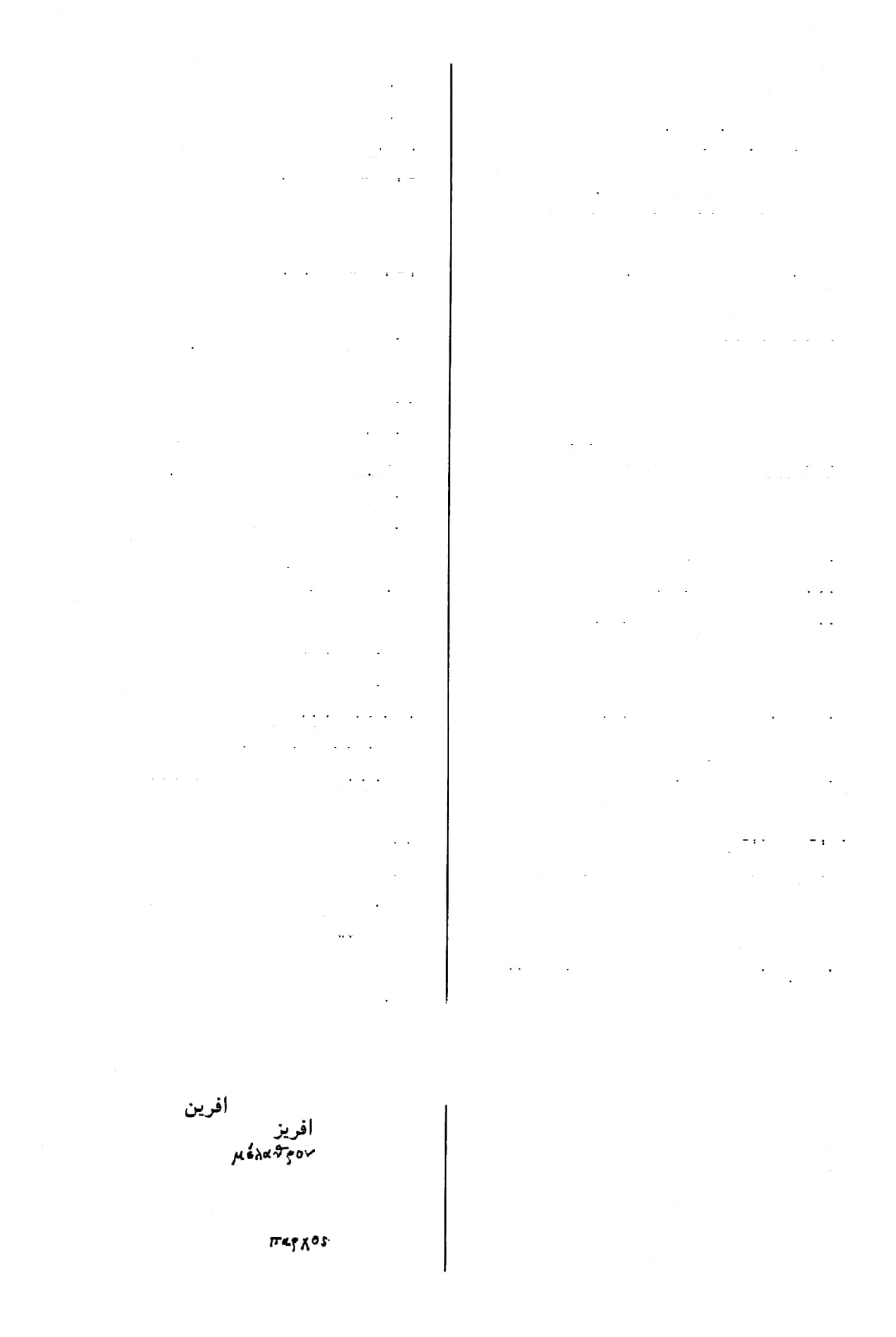 לאפררשי הפקיעום)= הורידום(לנו הרדופנין31 2,ב ״בכא30) ב״קמזב(9 אפרזתא אפקעינהו )גט׳ל וא> פו־סמום אפרה )שברל ב( הפרח )צ( אפרחיה )שבתק יט א( הפריחו אפקעתא דמלכא )ב׳׳מל ט א,קוא,קט א( הפקעת המלך)= הקב״ה( )ב״מקיטא( ברכה אפרי)ו(ן32 אפל מא לזיקה )יב׳נ בסע״ב,נגר ע״א24 ) אמלתו־א34 )ב״בוא( אפריזא33 הפקיעה את״הזקה ב׳׳קכהא(35,הור־ידא( נשבר)ק״ו( איפליך אפקעתיה )שברמתמ  הפקיעה אותו אלליש )ר״הכ ואכ״פועוד( הפריש אפריש )מג׳סוא> הבדיל 
אפרישנו )כרי׳כוסע״ב( ר׳אפרשינון איפרך36 איפרוכי )נדהנהא( התפורר איפרכא )עיררקגא( נז׳ו א״פו ד״ש: מיפרכא איפלכיה דנפשיה )שברוב(  איפךכוד3 שלו איפרכי )מג׳י בא ,שברוב( איפרכים אפרקמאדמא )הור׳י אב ,יבא,כרי׳הב38) אפרסמוןטהור )נקי( איפרסמא )ר״הכדאועוד( נתפרסמה אפקעתיה )יב׳נ גרע״א(ח׳: אפקעת׳ אפקד )ב״קלב( הפקיר 
אפקר )סוכהמ יב( הפקר )צ( אפקרא לב׳סט ב> הפקירה אפקרה )נדר׳מבב,ב׳׳מלב( הפקירה אפקריה  הפקירו 
אפקרינהו הפקירם אפל!ר[י]נהו25 )ב״מלב2> הפקרתים אפקרנהו26 )שם  2(  ר׳ מיפקר אפלת)נפר!( הוצאת אפר?קא )כתדקיבא( אפרסק אפלע )חול׳קהב( אפרע )חוב( ׳: אפקותא <נדהכד א( מ נפרד אפקתא איפרד אפרע )ב״קמובועוד( אפרע )חוב( )סוכהל בא( נפרד נפרדו איפרוד איפרודי27 איפרעומיניה )שבתכבבב״ס נפרעו ממנו )= נענש( 
א)י(פךעיה )ב״בהסע״א־מ׳( אפרענו איפרל )גס׳ל הא,ב״בקנגא( נ אל, נצל 32(     כי״י וד״י )והוא מל״ם            (,ע׳:אסרייא. איפרוכי )ל(התפרך, )ל(התפורר אירועי )ב״סטזא( )ל(הפ_רע)חוב( 
אפרוק אפרדלי28 )חול׳מ ד םע״א> נפרק נפרקו, נעקר .נזוקרו 24(     מ׳: אפקעת׳, ד׳: אפקעתיה. 
25(     ע״י, שה״ג: מיפקר, מפקר. שעליה הקורה העבה, = מל״ם מל״י נשענות קורות התקרה. ה׳, ד׳: אסו־יך. (33 (34 (35 פ׳ רא״ש: מיפקר, שאר "כי,: מפקר, ע״י: אפקרינהו. מ׳ ורש״י, ד׳: אפרודי. מ׳: איפרק איפרוקי. בכתי״יוע׳:ארזפתא. (26 (27 (28 (29 מ׳, ד׳: פריך, רש״י: מפרך. מל״י                 /4 תע׳ כה א: אפרסמון. דכיין - לי׳ בכל הנום׳. (36 (37 (38 ה׳ )והוגה( יד רמ״ה ושמ״ק: ארזפתא. מין שיח שפירותיו מזיקים לבהמה )חולין פ״ג ס״ה(. hypericum baibaticum (30 (31 הודפס מאוצר החכמה מילון ארמי עברי לתלמוד בבלי / מלמד, עזרא ציון בן רחמים )עמוד 65( 113141 איפרק —אצטער אצבעיה )ע״זכטא( ר׳אצבעתיה אצ תא  אצבע 
אצ3עתי )בר׳ג וא( אצבעי אצבעתי )בר׳נ וא( אצבעותי אצבעתיה48  אצבעו אצבעתיה )ע״זכטא( אצבעותיו אצדודי ר׳ מצדד אצדוא דדיקלא )פס׳לטא 49,כתו׳נ א 50) 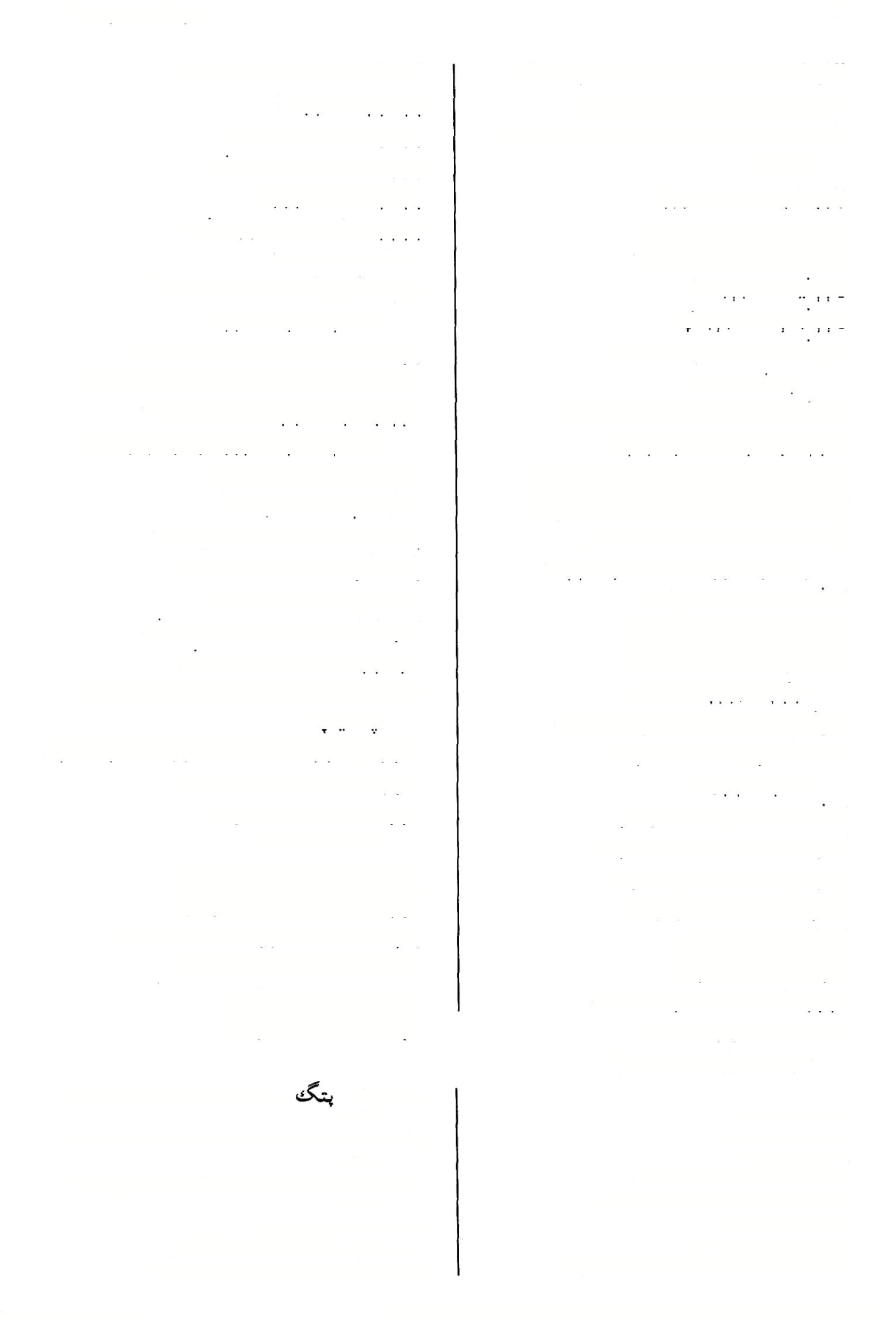 סיב ד דלמסביב לדקל אצוח )ב״בק לחא,חול׳לס ב( אצוח, אצעק אצוותא דדיהלא )פס׳לט א,כתו׳נ א( ר׳אצווא אצתתא חרחיאתא51 )עירו׳כוסע״ב( סיב הגדל מ ביב לדקלודומה למחרוזות אצולה )סוטהכ אב( )ל(הצילה אצולי,לאצולי להציל לאצרליה )חגי׳סוב,סג׳עד ב( להצילו לאצולינהו )שבתס אב( להצילם 
לאצולך )קידו׳חב( להצילנו 
איצט3י )פס׳ס ה ב,זב׳להא( אצטבאות אצטכתא )תמידב וב( אצטבאות 
איצטלא ךמילתא)מ״ק כח בועוד( אצטלית של מילת איצטליטלתא <מ״ק כה א(אצטלאות של מילת איצטליי!)בר׳נ וב( 4בקע,נפצע אצ מיד )בר׳כברע״ב( נצמד )=נתחברוחלקיו( אצטנו י, לאצטנועי להצטנע אצטניאת52)שבתק כס ב> נצטננה איצטגע )ב״בג א> אצטנע) = אהיה צנוע( לאיצטעורי )מנ׳קטא2( להצטער 
אצטער )תע׳כהא( אצטער 
אצטער )ר״היבב( הצטער 49 איפרל בתו׳מבב(39נדהמברע״ב,40) נפרק, תר? איפרקח41 )ב״קסוב( נפרקה, תרצה 
אפרלןיד )ברב׳י ג כ, ב״ב עד רע״א, נדד,י ד רע״א( פרקדן42 אפרקינך )גט׳סזא( אפדף אפרכזינך )כתו׳נ א«  אפדך אפרשה )ב״קקיב( הפרישה אפרשיה  הפרישו אפרשינהו הפז־ישם אפרשינהומאיסורא )סוכהי ב א( אפרישם מאסור 
א9ךשינון43 )כריתותכ וסע״ב( הפרישם אוכלא דאיפלת  אכל שנפרש איפישוט )זב׳צוב 4/ בכו׳כדכ( אפשט )בעיא( איפשח )קית׳פאא( נפשח) = פסק רגליו( ולא איפשט להו )ברב׳נ אא,סרקוב( ולאנפתר להם)הבעיא(,ולא פתרו אפשטיה )זב׳קגב( הפשיטו איפישיט סב׳צוכ( מ׳: איפשוט איפישיטא )בר׳כה ב,שכת ד ב,יא( נפשטה,נפתרה )הבעיא( 
)איפשיט)א45 )מנ׳מאא( נפשט )הכפל( אפשילודובלי )בכו׳ח ב( הפשילו )= פתלד(חבלים אפשתןנפש()בר׳ה  ב( הרבית אפתא )ב״בס אא, חול׳צבסע״א( יציע אפתא)י()ב״בם רע״א-כי״י( יציע לאיפתוחי )גט׳סטא(  להפתח46 אפתח מב׳הא( אפתח 
איפתח )סנ׳צוב( נפתח 
אפתכזא47 )סנ׳לטא( צואר)רש״י( איצבית ליהנהמא )חול׳ס  א( אתקיןלולחם )= סעודה( מל״ם              - מקבת. ם׳ פ׳ ע׳: הפתקיה,  אה״ת: אופתיה. 
ע״ז כם א פ״ב־מ׳, ד׳: אצבעיה.יכ׳׳י ספ׳ גם פ״א: אעכעיה. 
א״פ וד״ו וע/ מ׳ ב: אצוא, ר״ח: אסוא, מ׳: אציתא, ד׳: אצוותא. מ׳: אצוא, ד׳: אצותא. א״ם: חרוזייתא, מ׳ ורש״י: חרזייתא. צ״ל: אצסוינת, ם׳ וא״ם ורי״ף וד״ש לי׳. (47 (48 (49 (50 (51 (52 מ׳: איפרוק. מ׳,ד׳: איפריק. מ׳: איפרוק. = שוכב על גבו ופניו למעלה. שמ״ק, ד׳: אפרישנו, מ׳: אפרשינהו. ס׳, ד׳: איפשים. ם׳ ורש״י, ר׳ א לי/ רפואה לאבעבועה, שתיפתח ותצא המוגלה. (39 (40 (41 (42 (43 (44 (45 (46 הודפס מאוצר החכמה 113141 (66 מילון ארמי עברי לתלמוד בבלי / מלמד, עזרא ציון בן רחמים )עמוד 50 אצטעי )ב״בכ דא,נדהנ וב( )ל(הצניע לאצנועיה )שכח קלם ב( להצניעו אצנעיה הצניעו 
אצנעינהו הצניעם 
אצעלל )סנ׳קחב( אצעו־ד איצטערץ —איקבור עד לאיצטזלרון* 52 )שבתקמב( עד שיצטערו איצטרדיא?טדו )יב׳י ז א( נבקענבקעו )רהמיחו( איצטרוכלי53 לליחייא54 )כתו׳סם א,ב״ב סז רע״א( מושב הריחים אצפא61 לתוחלא  )גט׳ פט סע״א( בלי מלא להצטרף אצטרדפי,לאצטרופי שסלים62, פ״א:גרעינה של תמרה 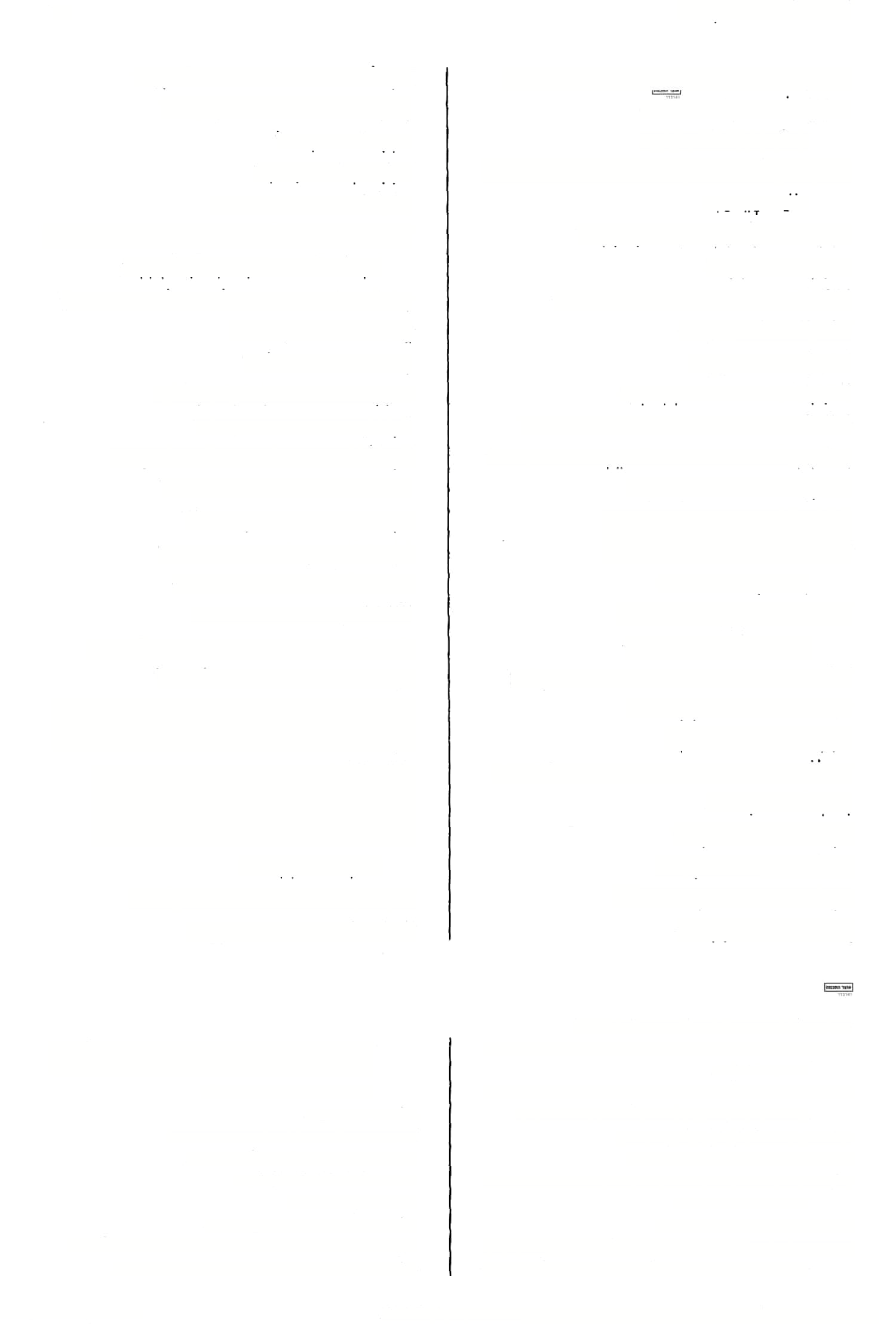 הצרף איצטליל אצר פירי )יומאפ גא( אוצר פרות)= תבואה( מ׳ו רש״י: אצרכה אצטריד )קידי׳יבב( אצר )ב״בצ  ב( אצר )צ( אצר )בכו׳כאב( עוצר 
איצרא )גס׳סס כ( עצירה, ?זחיטה אצרול )גם׳ב ב ,גא( הצריכו 
אצרוכי )זב׳צב ב63,נדה ח א64) )ל(הצריןד אצריכי65 »דהמאא( ר׳אצטריך אצריכן )זב׳עאא(  הצריכני66 אצלכה,-רפא הצריכה, חיבה אצלכה67 )קידו׳יבב( הצריכנה 
אצרכו )גדהחא( מ׳: אצרוכי 
אצלכיה )עירו׳וב68,פם׳מרב ועוד( הצריכוהו אצלכיה )גט׳לדא( הצריכו, חיבו 
לאאצלכיה )עירו׳ז כ ועוד( לאהצריכו,לא חיבו אצלכינהו <חגי׳כד ב, חול׳ח ב> הצו־יכום, חיבום אצלכיניה )חול׳ח  ב( הצרכנוהו, חיבנוהו לאקבוליאפי-)סוכהמ  ב( להקביל פני - לאקכוליאפייה )שבתק ח א( להקביל פניו )= לצאת לקראתו( לאלבועי )ב״בכ בא 3, כרי׳ם ב( להקבע איקכור )םנ׳מוב,מזב( נקברו איצ?זריכא הצךכה איצ ליכו הצלכו 
איצטריכי «»׳נחא> הצרכתי 
איצטריכי )גט׳עבב-גםח׳( צ״ל: איצטריכו אציאתא  ב״ביבא,מארע״ב(55) אמנים)= שורות( אצילתיה )ב״בנהא( הצילתו 
אציפא56 )גם׳פטסע״א( ר׳ אצפא 
אציצא57 ל?ית הכ&א )מג׳טזא( עציץשל בית הכסא אציצא58 להלסנא )ב״בק מד א( עציץשל דגים קטגנים59 אצית)צית( )ב״בע ד א,סנהדריןקיםע״א( הקשב אצית60 )שבו־י חא( אשמע ל— אצלה )ע״זמאב( הצילה אצלויי )ברב׳ל ד ב, ביצהידא,מ ג,כגרע״א( )ל(הטות לאצלויי להטות 
אצלח )מג׳מגא( הצליח 
אצלחו )ע״זכוא( הצליחו 
אצלי )ביצהי דא( הטה, הטה )צ( אצלי )בר׳ל א( אתפלל לבית הכבוד: שקלה עציצא דבית הכסא וכר )מג׳ טז א(. ולכאן שייר "שותה כעציצו" )כתו׳ פ״ג מ״ד-מ״ה, רע״ב: בכלי מאום שבחר לו(. ד״ח: מצית. ע/ד׳:אציסא,מ׳:צפ׳,א׳:איצפא. = תמרים שלא כשלו כל צרכם. מ׳ ורש״י: ד׳: אצרוכיה. ם׳, ד׳: אצרכו. תום׳: איצטריך, מ׳: אצטרי׳. כלומר: לימד אותי, ששתי ההלכות צריכות להאמר. מ׳ ורש״י, ד׳: אצטריך.   68(  ד׳:אצרכוהו. (60 (61 (62 (63 (64 (65 (66 (67 א״פ, מ׳: דאצטרען,!־׳: דמיצטערן מ׳ כתו׳, ד׳: איצטדובלא. ה׳ ב״ב: איצטרוכל, מ׳ )סוף שורה(: איצטרו. כתו׳ מ׳, ד׳ לי׳. ב״ב ד״ו: דריחייא, א״פ: דריחיא, ד״ח: דריחים, מ׳ ה׳ לי׳. ע׳ )מכתו׳( אסטרובלי דריחיא. ה׳, מ׳ ר׳: איציית׳, ד׳: אוצייתא. ע׳: אצפא, א׳: איצפא, מ׳: צם׳. ע׳,  מ׳:  עציצי,  ד׳ עציצא,  א״פ:  עסיסא, כ״י ה״ש: עציצא דצואה דביוז״כ. מ׳ ה׳ ה״ג רע׳, ד׳: עציצא. רשב״ם: כלי מלא דגים מטוגנים בשמן )צ״ל: בשומן(. עי׳ הרסנא. וקשה, שבכל מקום: עציץ  - לזרעים, או (52* (53 (54 (55 (56 (57 (58 (59 מילוןארמי עברילתלמוד בבלי/  מלמד, עזרא ציון בןרחמים) עמוד 67( 113141ה                         ודפס מאוצר החכמה אקביל—איקטול הקדימו אקדמיה 51 אק3יל אפיה )תגי׳ה  ב,נדהלגב( אקבילפניו )קידו׳ססא( ר׳קדמתיך אקדמתך76 6 )כתו׳סהסע״ב( אקבל איל3יל9 אילדש )נדר׳ל אא,חול׳קלחכ> נתקדש איללשא/ה )כתו׳סבסע״בועוד( נתקדשה פס(,מחא( אקבלנה נקבע אלו5לה איקבע הקדישה )גס׳פטא( נתקדשה הקדישו 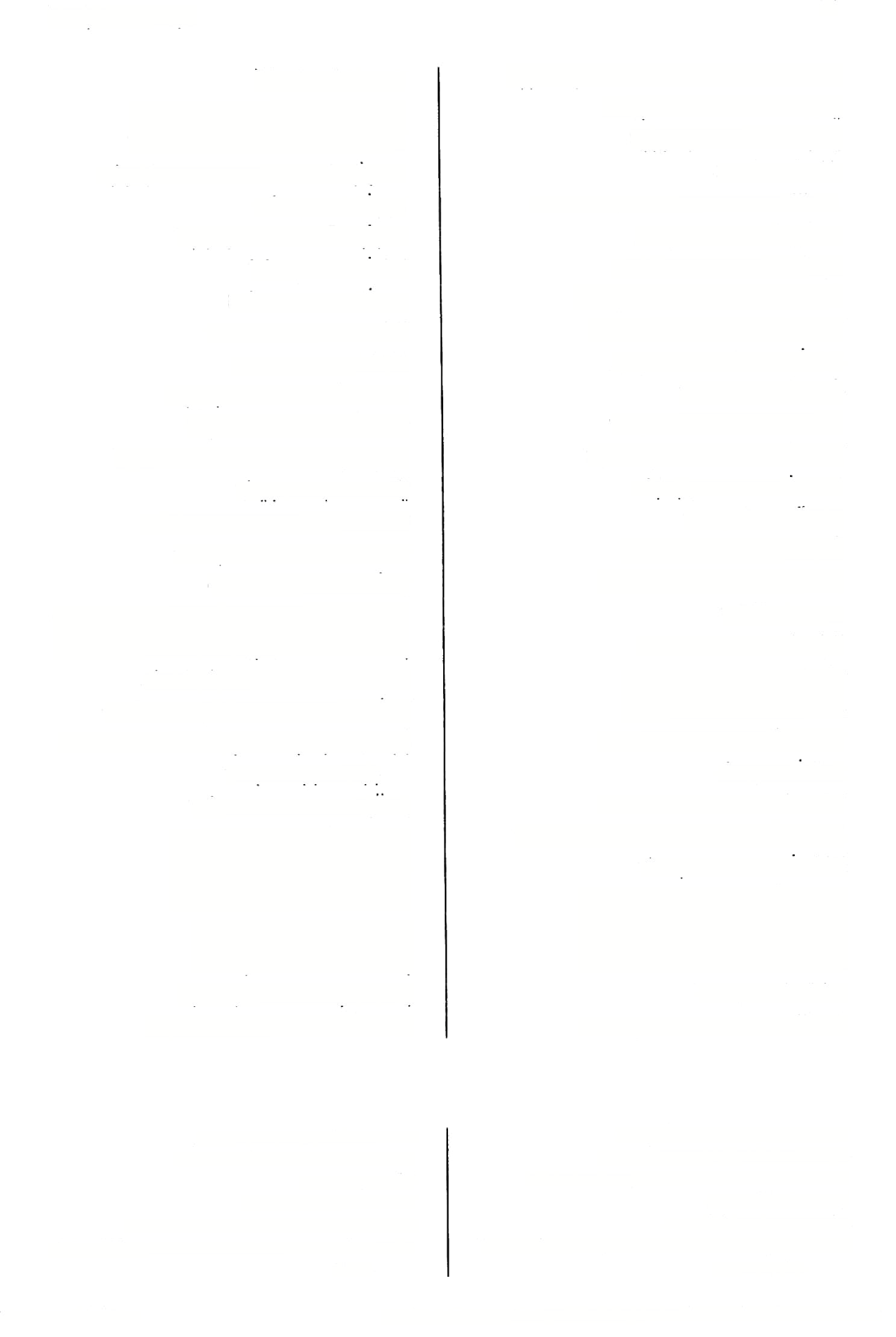 אקדשה אקדשה77 אקלשיה אקבעו )כתו׳מא ב( רש״יב ״ק טר ב: קבעו אילברא )סג׳קדא( נקברה אקברינהו )ב״ממבב( אקברם אקדשינהו הקדישם אקהתא )יב׳קיב( ר׳מקוו אלוותא )שם( ר׳ מקוו אילוט78 )נדהסזסע״ב( נתקוטטו לאלולי )שבתפ וא ועוד( להקל א)י(לולי )שבחק כם ב-מ׳ורש״י( )ל(הקל לאקדוחי70 )מ״קדםע״ב(  להקדיח71 לאקדומה <שבת כגב> להקדימה אקדומי )ל(הקךים, הקדמה לאקדומי להקדים 
לאקדומיה )סנ׳חא( להקדימו לאקדומינהו )בר׳ח  ב( להקדימם אקום, אעמד אילום אילדוש <ערב׳יב> נתקדשו 7 הקנו9 אלוי )תע׳יטםע׳׳א,גט׳לסע׳׳א( אקדושי )ל(הקדיש 8 אריג0 אלופי )שבתעהב( נימי לאקדושי )תמו׳יא( להקדיש אלופי )שבתק ב( )ל(הקיף לאלופי )שבחלדרע״א( להקיף) = ללכת סביב( לאלופי )ע״זסגב( להקיף) = למכור בהקפה( איליץ )ב״מקזבועוד( אקצץ,אכרת 
אלורי )פם׳עוא2ועוד( )ל(לקר) = לצנן( לאקורינפשייהו/נ פשין )שבח ק כ, ב״ב עג ב> להקו־ עצמס/עעמנו 
אל1״שא )שבתס הא ועוד( קשה אילושא81 )שבתע ד ב( ך׳ אקיש לאלושה )קידו׳סחא( להקישה לאקדושיה )ערב׳יב( להקדישו אקדים הקדים 
אקדים )נדר׳ג א( הקדם )צ( אקדימד )בי׳נרע״ב( הקדימו אקדימי )שבתק נאב( הקדימי אלדירו72 )פס׳קיתב( ר׳אקדימו אקדיש הקדיש אקדיש )תמו׳ב  ב( רש״י: מקדיש אקדיש73 )קידו׳ז ב,ט ב 2, יבא  2, ב( ר׳ קדיש אילדיש )ערכ׳יב( נתקדש אלושי )שבתק נה אועוד( קשים אלושי,לאלושי להקיש )יב׳קיא( נתקדשה )ע״זנבב( הקדישום אילך)י(’שה4ד אקדישדנהו75 לאלושיה )ר״הדב( להקישו לאלושינהו )יב׳חא( להקישם אילטול )יב׳קידב,םנ׳מזא-ב( נהרגו אלדישעהו )שם( ר׳אקדישונהו אקדמה  הקדימה 
אקדמוה )שבתקיססע״א( הקדימוהו מ׳: קדמתיך, רש״י: קידמתיך. מ׳: לא יתקדשה = לא איחקדשה. מ׳:ואיקפד׳. = עלו בקנה השבולת. = נימין הניתקין מן האריג ותלויים בבגד. ד״ו: ואיקיש, א״פ: ואקיש,  מ׳ ור״ח: אקיש, רש״י: אקושי. (76 (77 (78 (79 (80 (81 מ/איקבל.  70(  מ׳זלאקרותי. ע׳: לפנות השרטון שבאמצע הנהר. א״פ ע״י א: אקדימו, מ׳: אתו, אה״ת: איתחממו. מ׳ בכולם: קדיש. הגהתי ע״פ מ׳ )איקדש(. ד׳: אקדישננהו, מ׳: אקדישונהו )וי״ו א׳ תלויה!(, כ׳׳י ספי: אקדשונהו. (69 (71 (72 (73 (74 (75 הודפס מאוצר החכמה 113141 (68 מילון ארמי עברי לתלמוד בבלי / מלמד, עזרא ציון בן רחמים )עמוד 52 איללוף איללופי    <םוטה סו ב( נקלףנקלפו איקטופי —איקצי אילטופי   )פס׳חא( ר׳מקטף )מ״קיגב( ל(הקליש(93 אללושי אלטורה82  )פס׳ סד ב( )ל(הקטיךה )זב׳ קי סע״א( החלש מףליש 94 מלליש אללושי )מנ׳קוא( )ל(הקטיר אלטורי ?קלט )9 )סוכה מם ב, מעי׳ יא  סע״כב5 איללט )פס׳נטב( להקטיר לאלטורי אללידא96  )סנ׳קיגא   ע״זעב97)  מפתח לו א( .?הרג 0נ׳ 8, גט׳ נט א, א3 )יב׳ סא אילטיל >98 2 א ללא  דאללילא   )שבת פט ב, מג׳ נז שן של מפתח 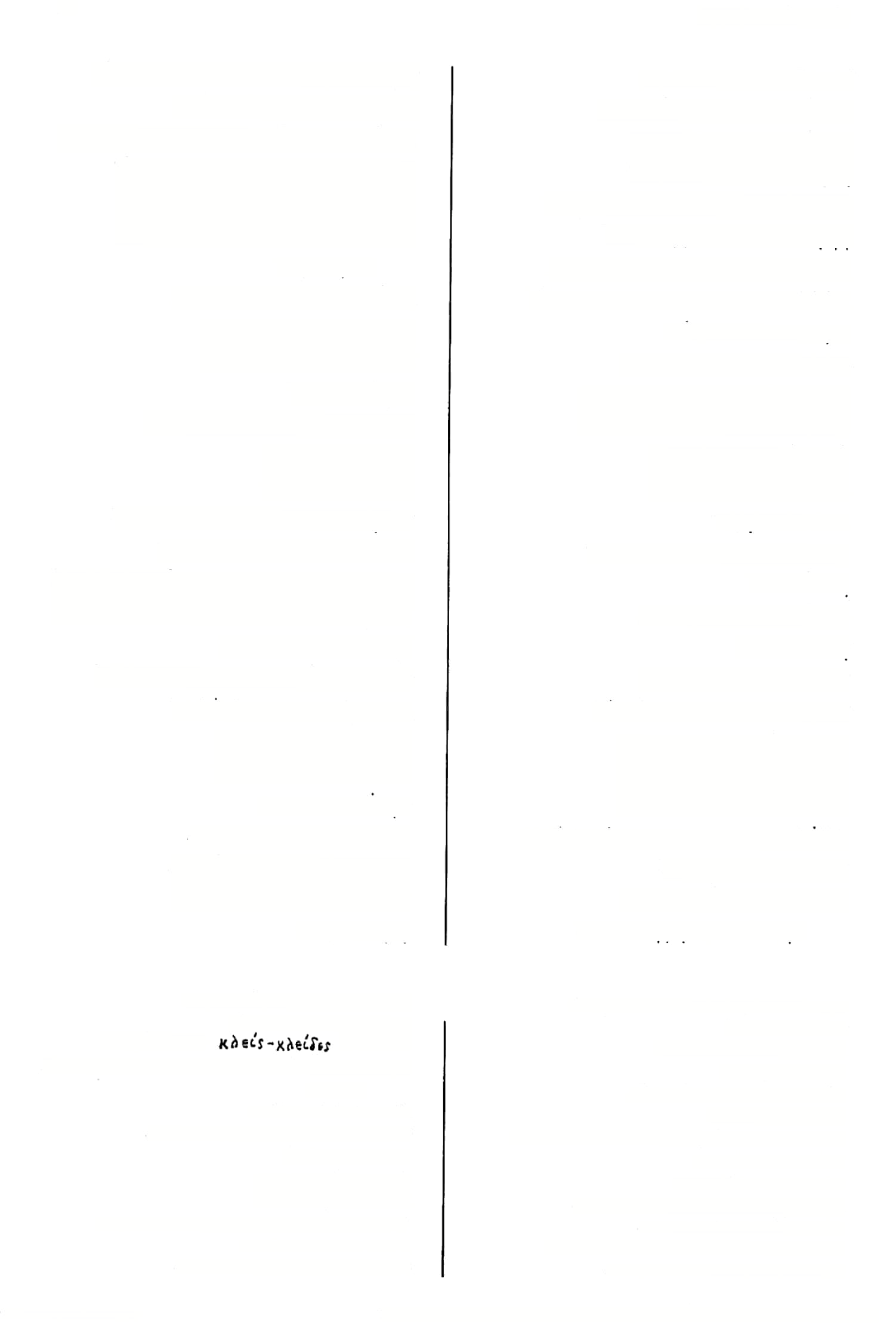 אלטליה  )שבו׳מוא( אכרתאותו אלטלינהו   )בר׳ נד ב84, סב׳ צו ב85)  אהרגם )פס׳ קיט א ועוד( מפתחות )ר״הדא( אשךפנו אללידי איללייה אקטר   סב-עוב( מ׳ שט׳ ורש״י ד״ו: מקטר אילטר   )מנ׳לטא( נקשר נקלף ב 2( )חול׳ סב  נזדמן אילליף איללע אלטרינהו   )פס׳ צו א( הקטירם אלטלתא86  )וזע׳ כד סע״ב( אקטרה87 )שבת קיט א> ד״י ונז׳: מיקלע  נזדמנו נזדמנתי איללע איללעו איללעי לאיליומא88  )םנ׳מז» ר׳לאיקיומי לאילי-ומי  )שם( להתקיים אקיים   )תע׳ כא "א88)  אקים נזדמנו )חול׳ מט א, קיא רע״א"( איללעינן איליים      נתקיים איללעית   <שבת קמה ב 2> נזדמנתי אליימ[י]נה89  )גס׳ לו ב 2(  אקימנה איללען   )חול׳קיארע״א( ר׳ איקלעינן )רח״ג שם( לאילללולי    )עירו׳ מס א, ביצה ד  סע״ב1)  להתקלקל אל   ח  )נדהנהא( הקמיח2 
אלמח אלמותי  <נזירנגב> הקמחהקמידו3 הקל )עירו׳  י סע״א( הקל )צ( הקלו )עירר י סע״א( הקלת אליל אליל אלילו אלילת  )גט׳ מז א( אקשרלם אלמטינכו ה א ועוד( הקף )= םם( )עירו׳ אליף ז ב( ר׳איקני אלנא4  )בר׳ אליףזלן    )סנ׳סטא( הקיף זקן )ב״מלדב( הקניתי )גט׳כא( הקנו אלנאי אלנו אלילא90  )גם׳ סם ב( מין בשם אקיש91  )שבת עד ב( נתקשה להקנות אלנדי,  לאלנויי אליש   )שבו׳ כז א, זב׳ מם ב 2(  הקיש, הקש )צ( אילנויי  י*  )ב״ממהב2> להקנות לאילנדי5  )בר׳כחא( להתקנא אילני     אקנה איללו   )סנ׳צגא( נשרפו איללודי92 מיללי ד   )חול׳ צג ב( מתפתל, "חוזר ונבנס" )רש״י( כי״י ורש״י, ד׳: קלושי מיקלש. ע׳והב״ח, ד׳: דאיקלט. .       J5”  מל״י                        ובל״ס מ׳, ד׳: איקלידא, כ״י סם׳: מפתחא )יבגליון עי״א: נ״א איקלידא(. ר׳ר״גוע׳, ד׳: בבא. או״ז ור׳ ב, ם׳: איקלענן, ד׳: איקלען. ד׳:לאקלקולי. = נעשה דק כקמח. = נטחן דק כקמח. ס״א בכי״ר ובקטע גניזה, כתי״י וד׳: אקנויי ם׳:איקני,ד״ו:אקני. פ׳, ד״ו: לאקנויי, ד״ח: לקנאויי. (94 (95 (96 (97 (98 (99 (1 (2 (3 (4* (4 (5 ד״ו ום׳ ב, א״ס: הקטרה, ד״ח: אקטורא. ם׳: איתקטיל. מ׳: איקטלינון. אה״ת לי׳. מ׳: אקטלינהו. אה״ת: אקטירא, ע״י: קוטרא. דלק מעלה עשן. ד״ו ואה״ת: לאיקיומי, מ׳: לאקיומי, ע״י: לקיומי. מ׳ וס׳ ב, ד׳: אוקי. הגהתי, מ׳: אוקימיני׳. רש״י: אקוקיא, ע׳: אקקיא, מ׳: אקקי'. ד״ת: איקושא, ור׳ ח״ג שם. רש״י: אקלודי לשון מפתח הנכנס בפותחת. = לכסות כענפים ברווח ביניהם. (82 (83 (84 (85 (86 (87 (88 (88* (89 (90 (91 (92 (93 מילון ארמי עברי לתלמוד בבלי / מלמד, עזרא ציון בן רחמים )עמוד 69( 113141ה                                                    ודפס מאוצר החכמה אקני—איקראי אילפולי17 מילפל18 )יב׳עוא( נקלף נקלף הקנה 53 אלני אלופי )קידו׳עבא,ב״מיב ב( הציף הקנה )צ( אלני )יב׳קגט הקיפי19 מ׳: איקפד אקפי )ב״מיב( אלפיד )ב״מצזא( אלני )עירו׳סחא( אקנה אילני" )בר׳ז ב 6,מג׳סזא( נתקנא ר׳ א20) 2, ב״ס צז ב1 2, קידושיןעס ב0 אילפיד )יומאפ ז אילניא7 )סב׳צגם( ר׳איקני איקפד אלפיה )ם"בה א( הקיפו 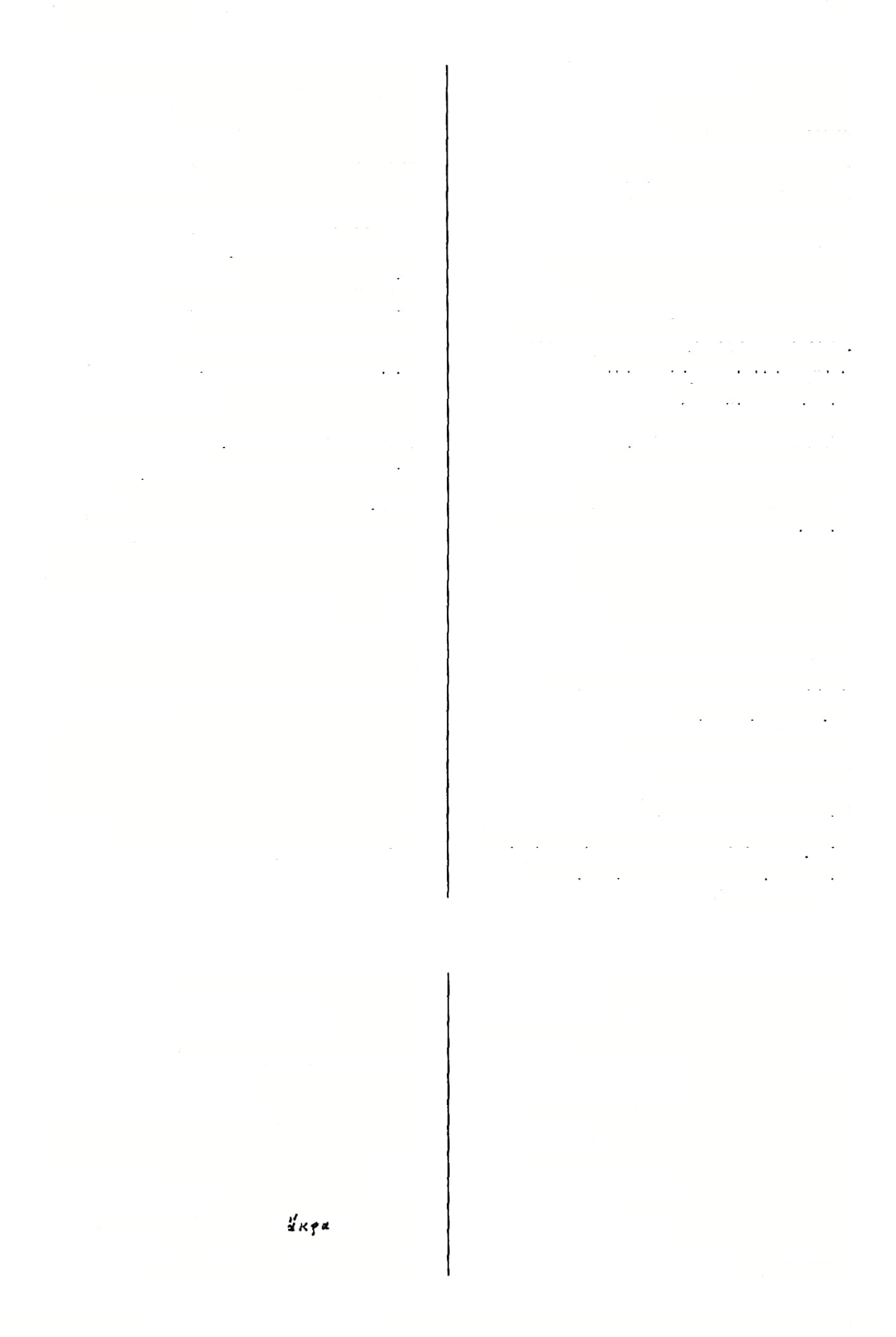 אלפיה)לפי( )חול׳ק םא( הקפהו אלפינהו )חול׳נ א(  הקיפם22 
אלפל23 )חול׳סחסע״א(  אקיפף24 
אילפל25 )מ״קוא( נקלף 
אילפל אילפולי )חול׳סדסע״א( נקלף נקלף אלפן )ע״זנחא( הקיף אותי אלנייה הקנהו אקנחה8 )תמו׳כטרע״ב( הקנה, הקנה לה אלנייתא9 <ע״זיאב( שם חג בבלי אלנייתא, אלניאתא10 )ב״בקליא( הקמה שטריאלנייתא שטרי הקמה אלנינהו הקנה אותם 
אכןנית )ב״בקנגא( הקנית אלניתא )גט׳כט הקנתה אותה אלפן )חול׳מחסע״א( ר׳אקפן־וח״גשם אלצויימלציא )יוסאיזא( הקצות  מקצה26 1 )ב״בקלואט ר׳אקמיתא 1 נע״זיאט שם חג בבלי)עי׳ עה״ש( אקניתא1 אלניתא2 אלצייה )סוכהל זכ2,ע״זכבב,תמו׳ל רע״ב27) הקצהו )ב״בקעכרע״א( הקניתם אלנייתו13 אלצינהו )שבתק כד ב,ביצהלאב> הקצם) = הקצה אותם( אקרא28    1(מבצר,    2( שם מקום בבבל, אלניתיה )כ״בקלזא( הקנתה אותו אקניתיה )ע״זיאט ר׳אקמיתא אילנסיה )ב״קצוט אקנסנו 3( נסמך של שמות כמה ערים בבבל. למשל: הקנאה14 אלנתא )תע׳יסםע״א,גם׳לםע״א( אקרא דאגמא  עיר  בבבל29 אקראיפאלמא הוא )יומאב גא ועוד( מקרה הוא הקפיד, בעם 1 )ב״מלגא( הקפידו אילפד אילפדו5 בידינאדאלראי )ר״הבטטע״ט בית דין עראי אילפדי )שם( ר׳איקפדו אכסניא30 דאקראי )ער׳טזט אכסמא עראית )סג׳נ ברע״ט הקיפה אלפה אילראי )פס׳ע בכ3,12 חול׳קיזא2( נקראה ידיכם16 אלפו)קפי(ידייכו )חגי׳טזסע״ט הציפו אלפויימלפו )חני׳כארע״ט הצף מציפים )= מגביהים( מענין "לא תקיפו פאת ראשכם". ם׳: איקפד. מ׳ לי׳. ־= העמידם זה אצל זה להשוותם. ר' ר״ג ורש״י כ״י, ז': אקפן. = אמכור לך בהקפה. ס׳ והב״ח: איקלף. ע׳ )ע׳ קץ ו׳(: פי׳ מוקצה היתה מקרנים ולא  היתה במקצוע צפונית מערבית ולא במקצוע מערבית דרומית אלא באמצע רוח מערבית וכר )ע״ש(. רש״י, ד׳: אקציה, מ׳ ליתא. 
מל״י                = תרגום של מלוא בשבעים. ע׳ מביא מסנה׳ לה ב: אגמא דיוקרא. מ׳, ד׳: אכסנאי. 31(  מ׳ ב, ד׳: איקרי. (19 (20 (21 (22 (23 (24 (25 (26 (27 (28 (29 (30 מ/ ד׳ ואה״ת: אקני, ע״י: איקנא. מ׳ ואה״ת: איקני, ע״י: נתקנא בו. ד". אקניה ניהליה, מ׳: יהבה ניהליה, ולפ״ד צ״ל: אקנייה ניהלה )= הקנהו את הטלה לה(. ור׳ אקניתא וח״ג שם. מ׳ ה/ ד׳: אקניתא. מ׳: אקניאת/ אקנייתא! ה׳: אקניתא, אקניאתא. כ״י  םפ׳׳ ס׳: אקניית/ ד׳: אקניתיה. תוס׳, מ׳ ור׳ ורשב״ם: אקגיתון, ה׳ יד׳: קניתו. צמיחת קנה השבולת. ר״ח, ד׳: איקפדי, כל כי״י-נ״א. כלומר: סמכו לא בכח. מ׳ורש״י, ד׳: מיקפולי. מ׳: מיקפיל. (6 (7 (8 (9 (10 (11 (12 (13 (14 (15 (16 (17 (18 הודפס מאוצר החכמה 113141 (70 מילון ארמי עברי לתלמוד בבלי / מלמד, עזרא ציון בן רחמים )עמוד 54 לאי  רורי   )פס׳ קיח ב(  להתקרר איקרבא —אקריס אייסןרכא ד תא/ד  תיה   )כתו׳ נו רע״א, קה ב, סב׳ כדו קךה, ארע איקרי ם> נתקרבה דעתה/ךעתו32 אי ר י!405  )ב״ממבועוד( הקרא )צ( א*רבה   )סוטה ים א, מג׳" א(  הקריבה )עבר( נקרא )ברב׳ לה א ועוד( איקרי41 אקריבנה a ה )ערב׳ אקרכה קרא כאן 4 כאן איקרי2 הקריבוהו )ר״הוסע״א( אקרבוה רש״י:אקרוב 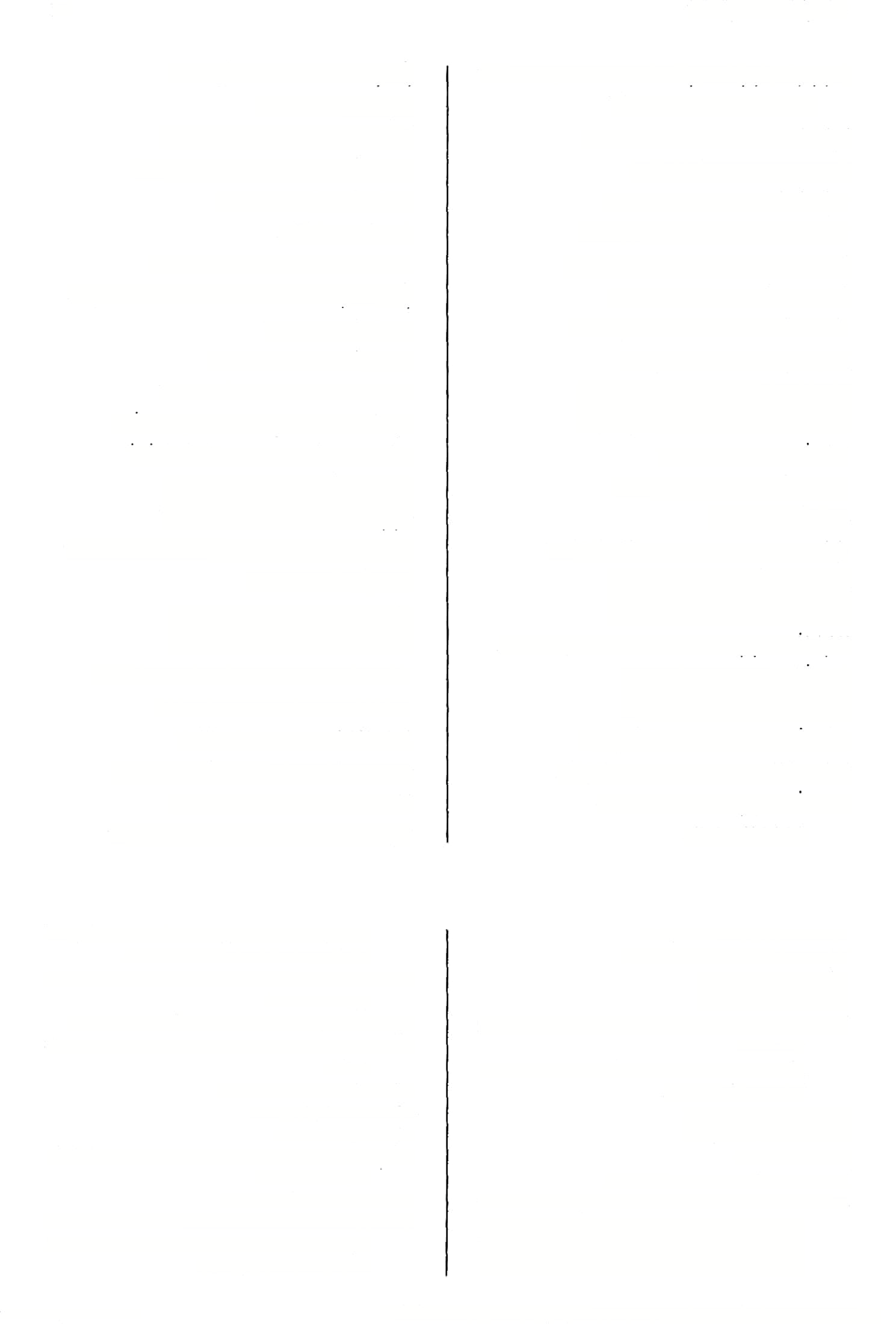 הקריב מב׳מזסע״א( אקריב אהריב אקרכתהד33  )תמר מר ב 2(  הקריבום אקרכיה  )ר״ה ה א, נזיר כה ב34<  הקריבו לא )אי(כז.ריב   )מני פא רע״ב-כל כי"י(  אינו קרב אקריבו    הקריבו 
אפי!ריבוי  "כ׳ פו א( נתקרבו 
אכןריביה  )מירכה ס  מ׳:אקרבי׳ אקריבתוה  )וב׳קאאס  הקרבתם אותה אקרבינהו  )חגי׳ ה ב 3> הקריבם אקדכיינהו  )תפרטו מ  ח׳.אקרבונהו אקרבינך  )ב״מ פד א( קרבתיף אקרבנהו  )תמי׳ סיב( מ׳:אקרבינהו אקרבת   )יב׳לטב(  קרבה, הקריבה הקריבה אותר )ע״זסגא( אקריבתיה )ב״מפהס הקריאו אקרו הקו־יאוהו )בחלום( אקריוה43 קרו,אךעו )כתו׳כוא( איקרו35 הקריאוני )ברב׳" א ועוד( אלהריון נקראו איקרו36 אקרייה  )ב״מפדא(  הקריאו )= לימדו מקרא( הקריבו )3 קידו׳לחא,זב׳טזסע״א(7 אקרוב אקךךר44    הקריאף אקרוכי, לאקרובי    להקריב א ועוד( הקריאנו )ברב׳" אקתין לאקרוכי38  <ב״קקיא( להקריב )ב״בקכגבט ר׳אקרייר אר!ריך איהןרובי ד תא  )כתר" א, םנ׳ כת כ(  קרוב דעת אקרים ר׳ )4 ב״בצהב(45ע״זלסע״א,6 אהרים אקרור   )ברב׳ יז א(  ל(הקר(י א אקרינוהי מ׳: לב׳ לטס אקרינהו לאקרדי  לב׳ צא כ 4> להקריא הקראנוה (2 לב׳ קו ב אקרינויה איפןרדי  )ב״כלא״קנסב(  ל(הקרא(39 הקראנוהו ) 48 , קו כ ב7 לב׳ לט אקרינוהי אקדוקתא  )נדר׳םאא,ב׳׳כעגב(  צפרדע אקרינן  ""•כ׳״אכ״פ(  הקריאנו אלןר*ים49  )ב״בצהב,ע״זלםע׳׳א( הקרים50 אעןרורי דעתא   )כחו׳האכ״ם, מ ב( התקררות הדעת רחמנא, מ׳ ה׳ ר׳ א ד׳ שת׳ ווינ׳ לי׳ "מחיים לא אקרי נבילה", נדה כג א-ם׳: ההוא גוש מיקריא. יב׳ יג ב, ק׳ א׳ - מ׳: קרי, יומא מז כ-ל׳: קרי כיה, ב״ק צד כ-  מ׳ ה׳: קרי. בכמה מקומות בא בד׳ )בהיקש לעברית(: אקריוהו. ב״ב קכג ב: דאקריך, אקריד  - ס׳ ה׳: דאקרייך, מ׳: אקרייך. ע׳ וה׳: אקרים, מ". אקרי׳. כ״י ספ׳ וע׳: אקרים. מ׳, ד׳: אקרינהו. הגהתי, ד׳: אקרינוהו. מ׳ לי׳ כל הקטע "אקרינוה... ואקרינוה לדידיה". עי׳ ח״ג לעיל ב״אקרים". כך בעברית בסמ״ך בכי״י ובע׳ בכל המקומות )ברב׳ מ׳ ב׳,  ב״ב  צה  ב,  0נ׳  יד  ב(, בד׳-במי״ם. ופירושו: התקלקל קצת, נוטה להחמיץ. (42 (43 (44 (45 (46 (47 (48 (49 (50 = דעתה/ דעתו נוטה כלפי. מ׳, ד׳: אקרובינהו, אקרבינהו. מ׳, ד׳: אקריביה. לפ״ד צ״ל: איקרי. בכמה מקומות בא בד׳: איקרי )ביו״ד(, אבל כרובם בכ״י כוי״ו. ולפעמים בא ביחיד כמספרו של הנושא )למשל: הני הוא דאיקרי קהל, הור׳ ג א(. רש״י, מ׳ ד׳: אקריב. כלכי״י, ד׳: לקרובי. ור׳ ליקרויי. בפתגם "זכרן וזבין תגרא איקרי". בכמה מקומות בד׳ כמקום "מיקרי", ובב״י כהלכה: עירו׳ כם ב-מ׳: הכא שיברא מיקרי, פס׳ קי א׳־מ׳: וסלכא לא מיקרי מזיק, יב׳ נה ב - מ׳ ורש״י: שארו מיקרי )מ׳: מיקריי(, חול׳ לז  א - ר׳  ב ג: לא קרייה (32 (33 (34 (35 (36 (37 (38 (39 (40 (41 מילון ארמי עברי לתלמוד בבלי / מלמד, עזרא ציון בן רחמים )עמוד 71( 113141ה                                                    ודפס מאוצר החכמה אקריתו —אודי אויבונא60 )פס׳קיאטע״ב( עןרון אירבי )ב״קעחא( נתרבה ארבי  ספינות ארבי )פס׳מרע״ב( ערבות) = כלים( 55 אקריתן )ב״בכאב(  הקראסני51 איקרע )יב׳פגב( נקרע 
א2י]פןר ן )קידו׳עב-ח׳ורש״י( נקרעו אקרפיטא52 )מ״קירע״ב( אצטבא ספינתו ארביה אקשה  הקישה מ׳ואה״ת: ארבלא ארבילא )סנ׳לטא( אקשה )קידו׳סחא> הקישה )צ( ארבעה עשר, ארבע עשרה 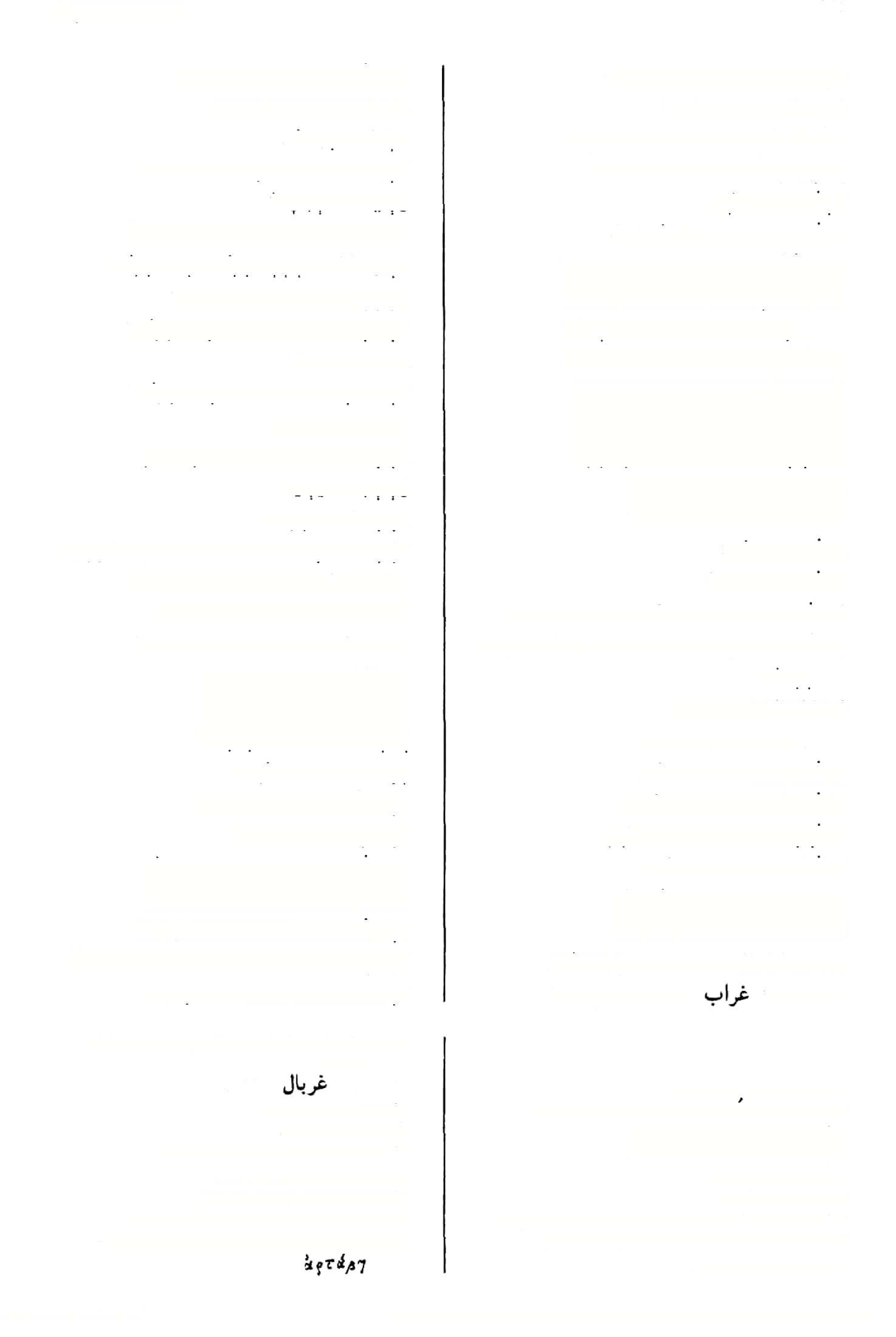 )ב״מכובועוד( כבךה ארביסר ארבלא61 א[י]קשו )בכו׳טרע״א-רש״י( התחצפו איקשויילא איקשו53 )זב׳קסזרע״ב( ארבסרי )עיכ׳יברע״ב( ארבע עשרה אך<ע  ארבע 
ארבע פרי )שבתצחב( ארבע עשרה אךפ<ןה ארבעה התקשות)האיברים(ליא נתקשו 
?1אקשור )גם׳כזב,ב״םיח ב( להקשות לאקשויי54 )זב׳מס ב( ח לאקושיה לאקשויי )כרי׳כהסע״ב( מ׳: לאקושי ארבעונה62 )בכו׳חרע״ב( הרביעוה ארפעי  ארבע 5 )שבתכורע״א( נתקשטה )שם( התקשטי איהןשטא5 איקשטי55 ארבעין ארבעים ארבעיןזימנין )בר׳כ חא ועת( ארבעים פעמים ארכעיגהו )בבו׳חרע״ב( מ׳:ארבעונה אךבע)י(ת63 )ב״קקידא( הךבצת ארבתא )שבתכ ב( מ׳וא״פ:ערבתא ארמון )תמידל בא( אר מן לאדמזי )סנ׳קגב( להרגיז לארמלי )ע״זל״ס להרגיל 
ארגי )סנ׳מחב( אורגים 
ארגיל )יב׳כוא,קטזב( הרגיל 
ארגילה )שם> הרגילה 
ארגיש )שבתקכםא,תע׳כב( הרגיש 
אךגישה64 )נדהמבכ״פ( הרגישה 
אר ישית )סנ׳צהא-נזוד׳י( יגשתי65 
ארדבא  עירו׳קבא(66) ארדב 67)= חציל תך68) אליי )כתו׳םאא,ע״זלחרע״א( כמהין אקשי )ב״מקסב( הקשה )צ( אקשי הקשה 
אקשיה  הקישו 
אי5!שןא )בכו׳לאה הקשתה)= היתה קשה( איקשיט56 נפשאי )קידו׳ מ א( אקשט עצמי, אתקשט איקשיט )שבתכודע״א2( מ׳:איקשטי,איקשטא אקשץהו )יב׳חא( הקישם אקשינן <חול׳קלט ב> הקשינו אקשה )יב׳ח א,זב׳ה  ב57) הקשת אקשת <חול׳קלזב> הקשית 
ארא )סנ׳כהא-ב( צידי ונים58 
)ארא)ה59 )ע״זמר«״א> מין דג אריא ארכא )ב״קפהאועוד( ארי אורב אךבא)=     )  ערבה, ספינה א״פ: עוורונא, מ׳ ב׳: תשוכא, מ׳: צוורא אדמנא, אה״ת לי׳ =                   בער׳. מ׳, ד׳: ארבעינהו. ה׳, מ׳: ארבע י. בד׳ כ״פ: ארגשה, מ׳- ברוב: ארגיש. מלשון "למה רגשו גוים". רי״ף כ״י וע׳, נום׳: אדריבא. כך נוסח הערוך בב״ם פ׳ ע״ב, ד׳: אדריב. לפי רש׳י: לתך. היוני תרגםח ק1ר )ישעי׳ ה׳ י׳( (60 (61 (62 (63 (64 (65 (66 (67 (68 = לימדת אותי לקרוא. מל"'}nt  ף ץא.,מ׳: אקרפיסרא, ועי׳ קרפיטא. אה״ת ורש״י, ד/• אק-, אק- מ׳: לאקושיה, ר׳ א: אקושיה. מ/ ד׳: איקשיס. אה״ת: אקשט. וכן בם׳ בוזע׳ בז רע״א וקידו׳ סח רע״א, ד׳: מקשת. ע״י יונה מאולפת לכך )עי׳ אוצה״ג עם׳ רג(. ד׳ פיזרו, מ׳: ניר׳. (51 (52 (53 (54 (55 (56 (57 (58 (59 הודפס מאוצר חחכמח 113141 (72 מילון ארמי עברי לתלמוד בבלי / מלמד, עזרא ציון בן רחמים )עמוד 56 ארורי )מג׳ל אב(  ארורים,8 אך־ןא ארז ארדיליא-ארי א!"דילי א69 )ברכ׳מזא( חארדי ארדילאי )פס׳קיט   a ר׳ארז־י ארזים ארזי ארהטיח )שכתק ם ב> הריצו )ב״כעדב( עפרי הים ארזילידימא82 ארהימני )ע״זמחבם הריצני ארזינא83 )תע׳כדב( ארז כי  ארזלא84  )עירו׳ כה רע״ב( בערסל, )ח״י ל״מלונה"(מלונה ארזנייתא85 )גט׳עא( גדולות וטובות 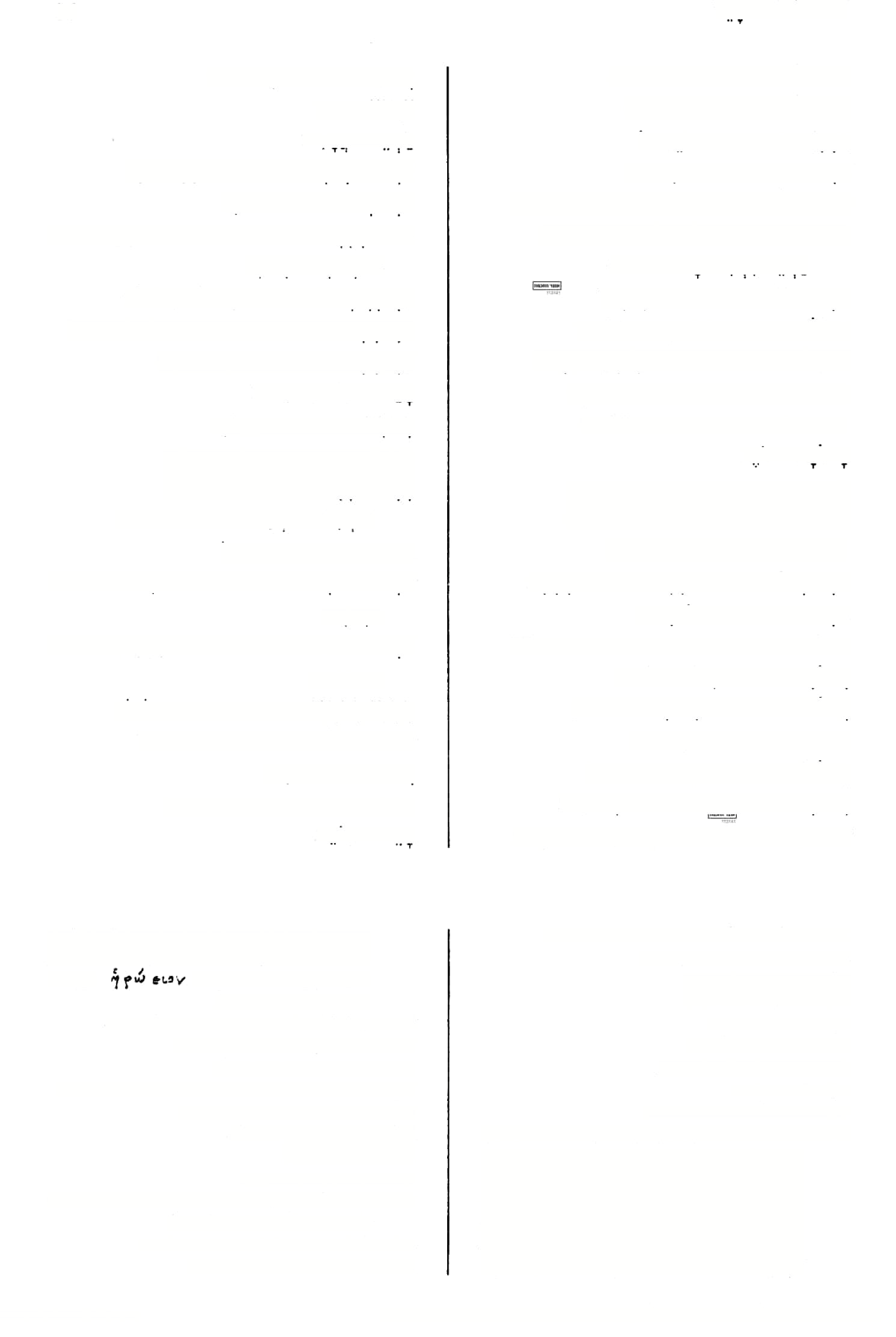 ארזפתא )מג׳כהא,גט׳נוב> קרנם) של נפחים( ארזפתא86 )ב״קמזב(  הרדופנין87 ארח )ם־׳־*מגא( הריח אדווחלה זימנא )קיד׳וב( הרחיב לה  זמן70 אדווח   [ה3]71 ארווחילרה״ר )ב״קנא> הו־חב הרחיב בה  לרה״ר72 ארווחי73 )כתר׳צ חסע״א( הךוחר1י ארווחי )מ״קיא( )ל(הרויח, )ל(רוח לארדוחי שבתקמורע״ב(74) להרחיב, לרוח אךו[ו]חיה )עירובין#חרע״א-מ׳( רוחו אלחא )יומאפ ב ב 2( הליחה מ׳: ארווחי ארווחנא )כתו׳צתסע״א( אללי )ב״קכ אב,ב״בג א( אריחים ארז ארוזא אלליופלחי )כתו׳סאא 3“ סד ב 3( מ׳ ה׳ורשב״ם: פתח ארוח )ב״בנגא( אורחיםופורחים) = עוברי אורח( לארוחי75 )שבתקמורע״ב( ר׳לארווחי אלליה )נדהכ ב 2( הליחו ח׳: לאורוחי לארוחי )ברכ׳מגא( ארחיקו להו  )חול׳ ה רע״א( הלחיקו )פ״ע(, 7, פ״א: שלשלת ח3ל7 )יב׳מוא( ארויסא76 )פ״ע(, התרחקו ארחילי לי  )ב״ב כו א(  הרחקתי שבלתו מ׳ר ״ואה״תוע״י: רומאי a ארויתיה )םנ׳קט ארומאי )גס׳יזא( התרסקתי ארחןדתקנן )סוכהמ ד ב> לרבים טובות ארחתיה89 )ב״בטיע״ב( ר׳אורחתא אלי )שבתסזא( אלי אלי )מ״קב א,נדר׳לת א-מת״י( הלי ארי  תופס ארונא )מג׳וא( ארון)של מת( ארוגה )קידו׳לאב( ארונה) של מתה( ארוני )שבתל ה ב> מיןע שב78 אדוניה )ם״קכהא> ארונו)של מת( ארוננןי79 )קורסב( )אנשים(ח שובים ארוקתא80 )שבתנטב( מטלית, רצועת אריג פי׳ ירקות שדה הן בבקר מתפתחין ומתפשטין ומבין השמשות מתכווצין ונראין כסתומין". לדעת בעל עה״ש heroion                       הוא ״עשב הנקרא בל״י ורו׳ ולפי פירש״י: חמניוח)ז(. ע׳ : אדנדקי, ועי׳ ח״ג בד״ס אות א׳ ובעה״ש. ע׳ )ע׳ נסך א׳(: רוקתא, ועי׳ ד״ס. פסוקי "ארור" )דברים כז(. חל׳: את התנינים הגדולים הכא תרגימו ארזילי דיסא. ע/ ד׳: פרזינא, ועי׳ ד״ם אות ד׳. כנוס׳ ע׳, נוס׳: אורזילא. jjjjl      מל״ם כי״יוע׳, ד׳: אפרזתא. חולין  פ״ג  מ׳׳ה,  והוא  מין  שיח,  שסירוחיו  מזיקים 
. hypericum barbalicumלבהמה מ׳ )בפ״א: אורחיה ופרחיה(, ד׳: אורחי. ה׳: אורחתא, אה״ת: אורחתיה. (79 (80 (81 (82 (83 (84 (85 (86 (87 (88 (89 צ״ל: ארדי לי )ראה ד״ם שם ושם ובעה״ש(. נתן לה ארכה לפרעון החוב. ה׳ רש״י, מ׳ ר׳: ביה. = הרחיב אח רה״ר. מ׳, ד׳: ארווחנא. ר״ח, מ׳ ד׳: לארוחי. כך גם מ׳, ד״ח: לארווחי. מ׳: ארביסא. = חבל שזור מחוסים עבים. וז״ל הערוך )ע׳ הרנקי(: "אי נמי הרני פי׳ עשב  הוא ועלה שלו עגול, ומצד אחד הוא פתוח, ובלילה כפופה בקרקע, וכשחמה זורחת היא עומדת ופתחה למולה )= למול  החמה(,  וכשחמה  מסבבת  פניה  למולה  היא מתעגלת עמה עד ששוקעת החמה. ואותו החריץ שהוא פתוח כנגד החמה לעולם, וכשחמה שוקעת היא נכספת בקרקע ובלעז שמה מלנא  Malva . ויש שגורסים ארוני. (69 (70 (71 (72 (73 (74 (75 (76 (77 (78 מילון ארמי עברי לתלמוד בבלי / מלמד, עזרא ציוך בן רחמים )עמוד 73( 113141ה                                                             ודפס מאוצר החכמה 57א                                                                                           רי —ארמיימא אריסי      אריסים אריסיה      אריסו ודקאלי   לה  מאי  קארי  לה    )יומא ל ב ועוד( והתופס אותה מה־תופם אותה90 )ר״הכטב( אריסיו אליליה אךיה אריא אריסייהו    )ע״זסאב( אריסיהם )כ״קפהאועיד(  כארי  אורב91 א כארןא  אל אל ישן94  )ב״בנהא(  וזזקה95 אלישתא96  )מ״קכבה  סעדה מוכנה97 בן״ארי92 )יומאעחא,ע׳׳זלאב( אריות 13 אריא אריותא )להשקאה(, 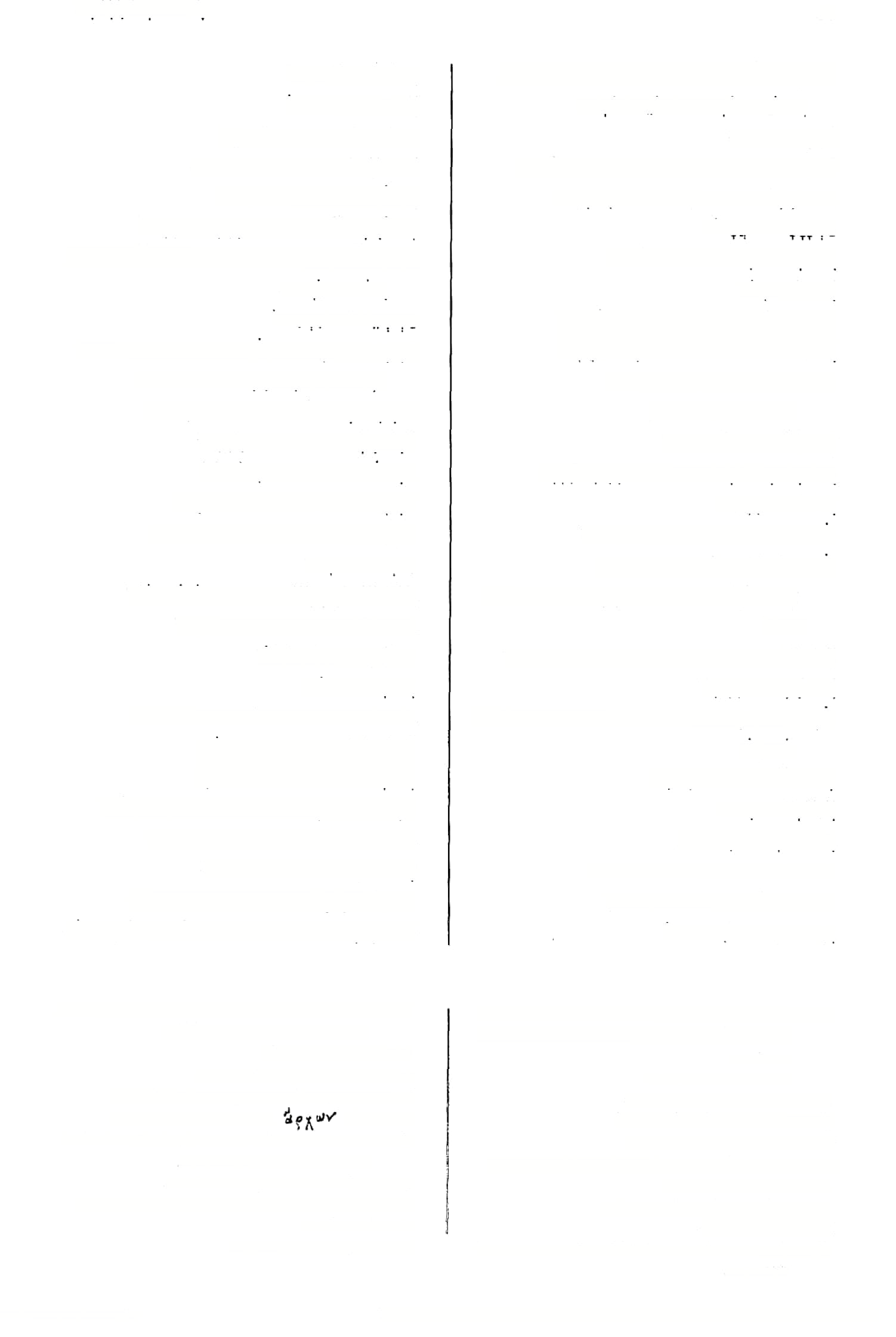 המים אמת דדלאי אליתא98 אריח )= חצי לבנה( אלידוא יאורי המשקים ארך אריך הרכיבו אדבכיה )עידו׳ כבא ועוד( ארך וצר רל)טין אליל א 2( )כתו׳ נה כ 2, ב״ב קנב אר33יה  אתלי  ליכשי )םוכהמדא,ב״מעהא( כשר, מתר אליל הרכיבו על שני רכשים )= סוסים( מנקה, מיטיב, )שבת לגב( אריך [ארבבינהו]99  )ברכ׳יסע״א( הרכיבם רש״י: מתקן ומחליק )ב״מקגב(  ארכבה* ארככתא הארך, ארכה אלי?א "דר׳ צא ב(  אבוד )ח( ארכוסי ארפה וצרה )עירו׳נהא( אליכאןר!טינא )ב״בקסדב( מושל, שלטון ארכן2 או־כים אריכי <שם( ראשותו, שליטתו ארלנותיה )ע״זדוא( ןמיסארכים יומי  אריכי אבד אירכס )עירו׳ סה א( ולטיני יומי  לאליבי <מנ׳גא2( שאורקשה חמיראאלפסא לאחר =) וקצרים ארכים ש)הם( ןמים )יב׳ קיג ב, «׳ סא א> אבדו ארמי, גוי אילכסו ארמאה אני מתקן, אתקן )כתי׳ קג כ, ב״« פה ס המות( אריכנא כל כי״י וד״י: רומאי גויס )ר״המא( ארמאי ארמאי אליכתא      ארכה יומא  אריבת א   )סוכה מה סע״ב *92, ביצהלםע״כ ♦*92( )שבת קלט סע״א( גוים אלמאין יום ארך )סס׳קיברע״ב( גתה 3 אלמאית תפסנו )ב״קלב( אלינן93 )פס׳ י ב( השלך השליכו ייה אר ארמויי אריס אריסא <שכתכטא( ר׳ארמייתא )ע״זעא(  גויותנו 5 ארמיאתא אלמיותן6 אריסות )מ״קכבם( ר׳ארישתא אליסויתא אריסותא )יב׳ מה סע״ב( בן־הגתה ארמייתא7 כר )ב״בנהא( ר׳ארישן אריסותא )שבח כס א יי, קמגא> )תמרים( ארמיות אלמייתא אלימותו אריסותיה "רש״י"; "היינו שמתחיל אחד מהם לעשות סעודה ומלוה לכולם כדי שיעשו גם הם כך". תר׳ של יאור, אגם. כקטע שמוסיף הב״ח, ואין בד׳. (97 (98 (99 90(    רש״י ביומא: ״מי שעוסק במשנה )= ברייתא( זו להשיב )= להקשות( ממנה בביהמ״ד, למה נתעסק, הלא טעם מפורש בה. ועי׳ גם דבריו בבתו׳ לו א. == שכבה שלישית, שמוסיפים על גדר־השדה. מל״י                  3(  מ׳ ב אה״ת וע״י: ארמית. ארמויי  - מ׳, ארפייה  - מ׳ ורש״י, ד׳: ארמוייה ארמיה. בכ״י א״פ בדל״ת: אדמויי אדמיה. מ׳ ור״ח: ארמייתא. ו־ש״י: ארמיתא. 5״י סס׳: בארסיותין, מ׳: כגיותא, וכן רי״ף וראב״ן. (1 (2 (4 (5 (6 השוה "דב אורב" )איכה ג י(. כינוי חיבה לבנו של אדם גדול. מ׳, שאר כתי״י וד׳ : אריכא. ד׳ וכת״י גוטנגן, שאר כתי״י )גם מ׳ !( וד׳: אריכא. ע׳ וד״י, ד״ח: איירינן. ע׳ וכי״י )עי׳ ד״ם(, ד׳: אריסותא. )91 (92 (92* (92** (93 (94 מ׳: ארמיתא. {7 tAU מל״ס (95 מ׳ ור״ח, ר׳: ארמיאתא. (7* ד׳: ע׳, רי״ף ורש״י כ״י: ארישותא, מ׳: בארישותא, באריסותא. (96 מילון ארמי עברי לתלמוד בבלי / מלמד, עזרא ציון בן רחמים )עמוד 74( 1131+1ה                                                    ודפס מאוצר החכמה 58 אלפו   )יב׳מוא2>  הרפו אירפט   )סג׳כוב(  נתרפט, נתקלקל אלפסינהו16 לעיניה   )בכו׳ לו ב( ארמינא-  אשא ארמינא8   )שבת קנו ב(  ר׳מרמינא א למל  ו  )יב׳קיחבועח■(  אלמנות ארמלותדוירת    )נדי׳ נ א(  מ׳: אלמנות פקח־את-עיניו בכח ארססיניה  )שם( ר׳ארפסינהו אלמנותך )כתו׳קגא( אלמנה אךמלותיך אלמלתא ארצו   )חגי׳ידככ״פ(  הרצו )דברים( )ע״ז יז ב(  נרמס איךמם9 *אלצויי16  מבתים יא ב( )ל(רצות)= להיות קרבן 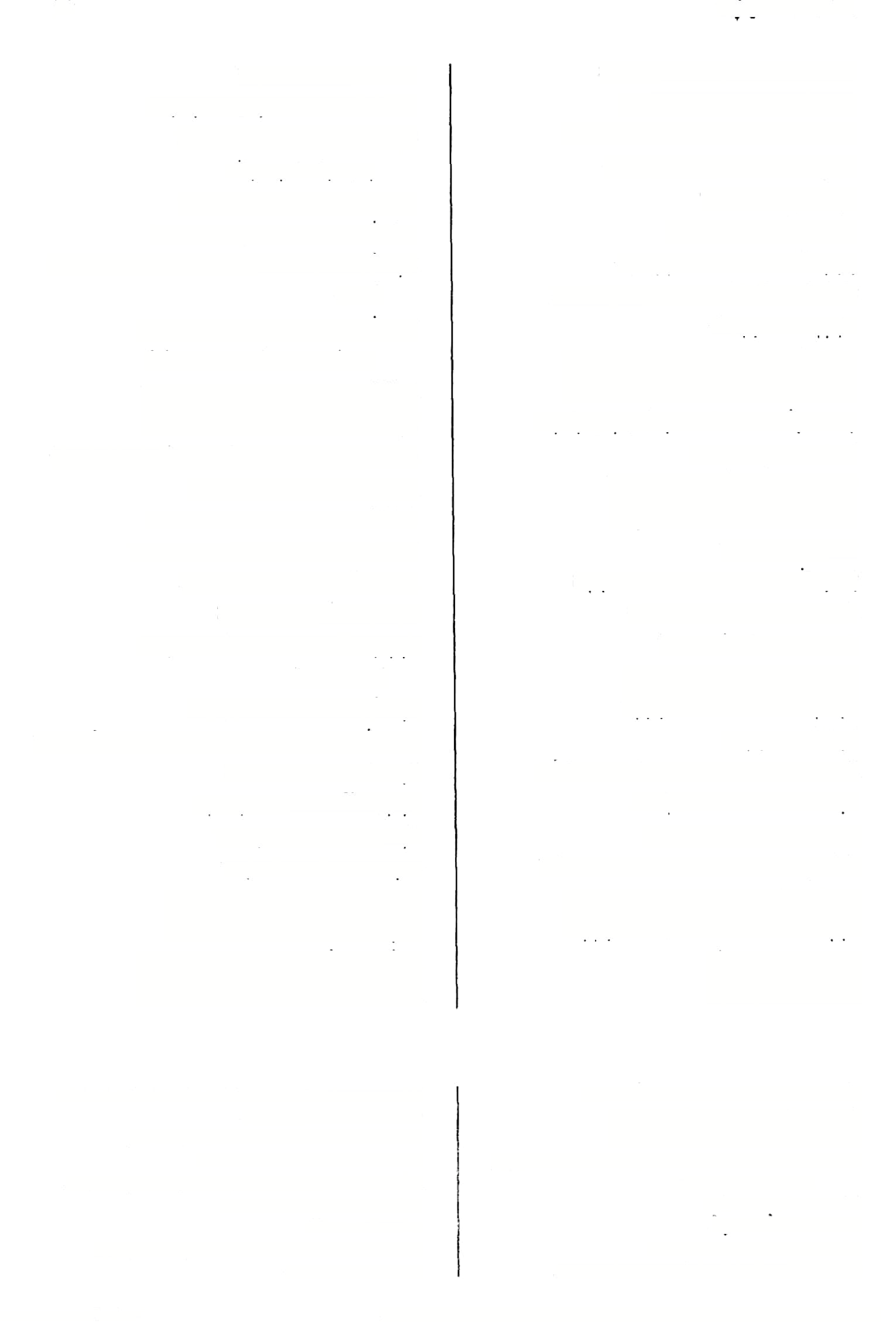 לרצון( אלצדיי אלצי)יה(  )קידו׳ מה רע״ב  - מ׳( הרצות הרצה )= הביע רצונו( או״צותה  סוטה ד א 2(  רצוןה,פיוםה ארצי   )חגי׳ידבב״ם(  הרצה )דברים( ארצי זוזי  )ב״בסתבם הלצה מעות )= מנה לסף( ארנא ארנכאחי-יא12  )נדר׳סהא(  אלנבתחיה ארנכזא    ארנקי13 אלנלוי  )כתו׳ סו א, ב״מ פד ב ועוד(  ארנקים אלנקאלמוחיה  )בי׳ ים א( גלגלתו4 * 
ארע נפשית    רועע עצמו, קלקל לעצמו אלעא     ארץ, קרקע ו:אירצי נז׳בד )פס׳ סבב( ארצי ארץ ישראל אלעא ליעזראל לי׳ כל כי״י ורי״ף )ב״מםוא2( ארצי ארץ מצרים א למצרים אל נתרצה (2 )פס׳ סב ’ב7*, ערב' כאב אילצי אז־מתי אלעאי הרקיב )נזירנאא-ב4( 18 אלקיב ארצם סם כ ׳ קידר עב ב( )יומא אלעהדן מב׳קבא( רצועה אלקתא )ב״קגבא-כ> רחנעוהו ארעוה תולעת הכבד, )שבת קם ב( ארליתא9ג אלמתו, קרקעו ארעיה )פ" א: ירקון( ארתוחי   )שבת נא א( )ל(הו*תידו אירתותי מילתת )קיד׳ סג ב , ב״ב קכת  כ־19 < פוחד פחד ארצם ארצכם )מ׳ סד א ועוד( )סנ׳צדסע״א( אז־מתך אלעליהוי ארעייםו ארעיל אלתה   )שבח עד ב(  הרתיח ארצנו, אז־מתנו )בר׳ נח א ,סג׳ צד א( אלעין אלתחה20  )ע״זעוב(  הרתיחה תחתית (2 א מב׳כד ארעית אלתחו   )ע״ז עד ב( הרתיחו )כתי׳ עז ב> תחתית ארעיתא אילתת   )חול׳ צו ’א20)  פחד אירתת  )ב״בקכחב( כי״י:מירתת אלעיתאלמנא  )מנ׳יאא(  תחתית הכלי15 אלעיתיה  )יומא מת א, ע״ז עא ב> תחתיתו אש )מג׳ נג א - בפי אמורא א״י( אישא ארצכם )שבתקםזכ,כתו׳קיבא( אלעכץ כעירין לאשא   )ב״מפהב(  לפידי אש אשא21 כל3א  )גס׳סטרע״א( כלב זקן קרקעות שדותיו אלעתא אלעתיה רש״י, ר״ג: ארפיסינהו, מ׳: איפסינהו, ד׳: ארפסיניה. מ׳ ר' א וב׳, ד׳: ריצוך. מ׳ חסר דפים אלו. •17(  מ׳ ב/ ד". ארצי. מ׳: אי - בפ״א, ד׳: א - רק בג׳. מ׳: ארקאתא, א״פ: אורקתא. ע׳ )ע׳ צרקא(: ערקתא. כי״י, ד׳: אירתותי אירתה. מ׳: ארתוזיה. וכך צ״ל במג׳ טז א, ד׳: מירתת, ור׳ הע׳ 73 שם. מ׳ וע׳, ד׳: אסא. (16 (16• (17 (18 (19 (19• (20 (20• (21 א״ם ואה״ת ורש״י: מרמינא, מ׳: רמינן. מ׳ אה״ת: אירמוס, כ״י סס׳: ורמסן. כך קראו עמי הארץ לארון הקודש. רש״י: כך היו קורין מגדלות )= ארונות( שלהם... אין קורין אותו ארון הקודש. מ׳ ואה״ת, ד׳: חיה. if  V<Kl £ מל״י רש״י: כיס, שהמוח מונח בו. רש״י: כגון שהיה לכלי בית קיבול מאחוריו. (8 (9 (10 )11 (12 (13 (14 (15 מילון ארמי עברי לתלמוד בבלי / מלמד, עזרא ציון בן רחמים )עמוד 75( 113141ה                                                    ודפס מאוצר החכמה אשבוחי   —אשיתא )שבת צח א ועוד(  להשוות גומות גומות לאשודי הקזבח משביח א ועוד( לב׳ קז משבח 59 אשבוחי ני״ילי׳26 )מנ׳קאא( אשוייאוכלא )פ"י , פ" ע( )שבת קנז א, ביצה ל א(  אשוחים אשוחי )סנ׳מבסע״א( שבח משבח א(שפוחי(22 משבח אעשהו )יב׳ מט ב -ח׳( א)י(שוייה השביח )פ" ע, פ״י( אשבח ח אשין ב28) , קלו 27 א )חול׳ קבב אשון השביחו )פ״י( )"׳מקי" אשבחו ר׳אשינא )שבת קנה" אשונא29 )כרי׳כזא2(  השביחו אשפחיה ר׳ אשיני 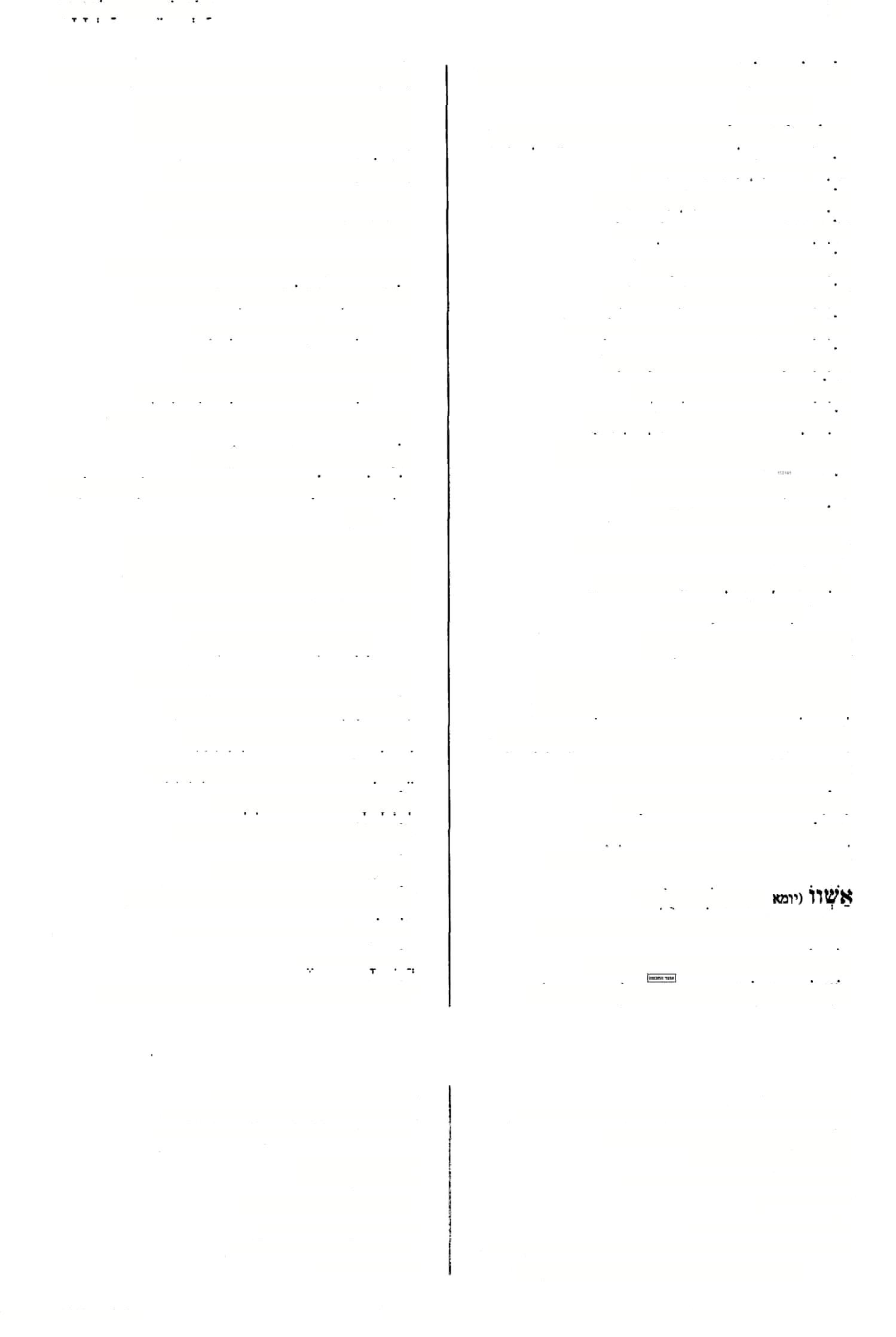 )נדר׳מםא,חול׳עוסע״א( אשוני30 השביע )שבו׳ לח ב 2( אשבע )שבח קיט א( דדיא אשור  הי-יא אשור )גט׳ לה א> השבע אותה אשבעה הזדרזו( מקרה חזקו)= )קידו׳ פא א, חול׳ ס  a  השביעו אשבעיה )גט׳ לד א( אשור  הבו  לה הי־יא )שבר לו א(  השביעם א זבעינהו חזקו )= הזדרזו( תנו לה מהרה )תע׳כדא(  השביענו אשבען )בכו׳ לס א(  ר׳לאישתחוטי לאישחוטי31 )תע׳כדא(  השבעתיכם תיכו אשב השחירו )סוכה לגב 3( אשחור א'שב?ץה_)ע׳׳ז י ב(  אעזב אותו, אניחפו <«׳ פח סע"ם(  השחר  משחיר משחר אשחולי )גט־  מ א> אביהם אשבהןינהו )פ״י( אניחף בכר(, ח ב( אישכקד )סוכה מח ב(  להשחיר )פ" י( לאשחורי ר׳אישתבשא ל"  קח" אישבשא23 ר׳אישתחיט )חולין ל רע"" אישחיט32 )ב״קכב( אשגוחי  לא  אשגח  ביה )ב״מ פה סע״ב( אשמר  לך משטר השגם ליא השגיח בו אמרח לך )"הסם"( מרוח השגיח לא לאאשגחב- כינוי לשבועה )נדר׳י " אשיבתא33 לא  אשכחה ביה  )מ״קכז״לא השגיחה בו )שבת קנו א(  שופך דם אישיד דמא <םנ׳ נב ם( לא השגיחו בו לא  אשגחו  ביה אשאלבה לב׳ בא" אשי-ילה34 )סוכה לא א( לא השגחתם בה לאאשכחיתובה )חול׳ לב א, פו  "  אשאלנו אישייליח ר׳אשתדוף )כ״מקהטע"" אישדוף24 בתלים )כ״קב" אשייתא )בר׳ נד ב, גם׳ נז ב(  אשליך אישדי )תול׳קכבא,קלוב2(  קשה אשין35 )סנ׳צחא־מ׳ ואה״ת( אשלח א)י(שךר קשה )שבתקנה" אשינא36 כל כי״י: לשהוייה )ב״קכדב( לאשהוייה )נדר׳םטא,חול׳עוםע״א(  קשים )ב״ב קפד א(  פך, צנצנת אשיני37 אשישא עו א(  השוו, ישרו 
א('שוו(25 להדדי   <חול׳ לו א( שוים!הלןה כתל אשיתא )פס׳ ל א, סוכה לד ב( מכרו בזול אשוו )כרב׳ כתא(  כתלי ביתו אשיתא38 ךביתיה )שבת קמו ב(  השואת גומות א זוויי  גומות ע׳: אשיני, ס׳ נדר׳: אישוני. רש״י: לאישתחוטי, מ׳: לאשתחוטי. ר׳ א ב: אישתחיט, מ׳ שט׳־. אשתחיט. מ׳: שביתא.  מ,: אישאלא. ד׳: אשון. ור׳ ח״ג שם. עי' ח״ג ב״אשונא". ד׳: אשוגי, ועי׳ ח״ג שם. מ׳: כוחלי. (30 (31 (32 (33 (34 (35 (36 (37 (38 הגהתי. מ׳: אישתבש, רש״י: אשתבש, הב״ח: אישתבשא. ה׳ ושמ״ק: אשתדוף, ס׳: אשתדיף. כל כי״י וד׳ שונצינו. "ופי׳ היה והובא בפנים" )ד״ם(. מ׳: אשין. ע׳: אשין, מ׳: אשיין. מ׳: אשוני, וצ״ל "אשינא" כנוסח הע׳ בע״א: אף שחח דאשינא )מ׳ גל׳: דאשונה, בנוסח שלנו: דאקושי(. (22 (23 (24 (25 (26 (27 (28 (29 הודפס מאוצר החכמה 113141 (76 מילון ארמי עברי לתלמוד בבלי / מלמד, עזרא ציון בן רחמים )עמוד 60 אש5חתיה )עירו׳ נגב, ב׳׳מ נם ב(  מצאה אותו אשכחתינא      )פס׳  קיז  ב>   מ׳    מ׳    ב   וא״פ: אשכחתיבהו אשכחתינהו  )פס׳  שם50, סוכה יז א יעת■( מצאתים אשכיוכושכי  )שבת סוב(  מלות  לחש51 אשיתאי —אשמע אישיתאי )ב״בואועוד(  כתלי אשיתך )ב״בוב( כתלף 
סכינא דאשככתא39  )שבת קכג כ, ב״מ קטו א( סכין של קצבים אשככתיה  )כתרקגב(  אשכלתו )= פטירתו( חבל )נדה סב א(  אשלג 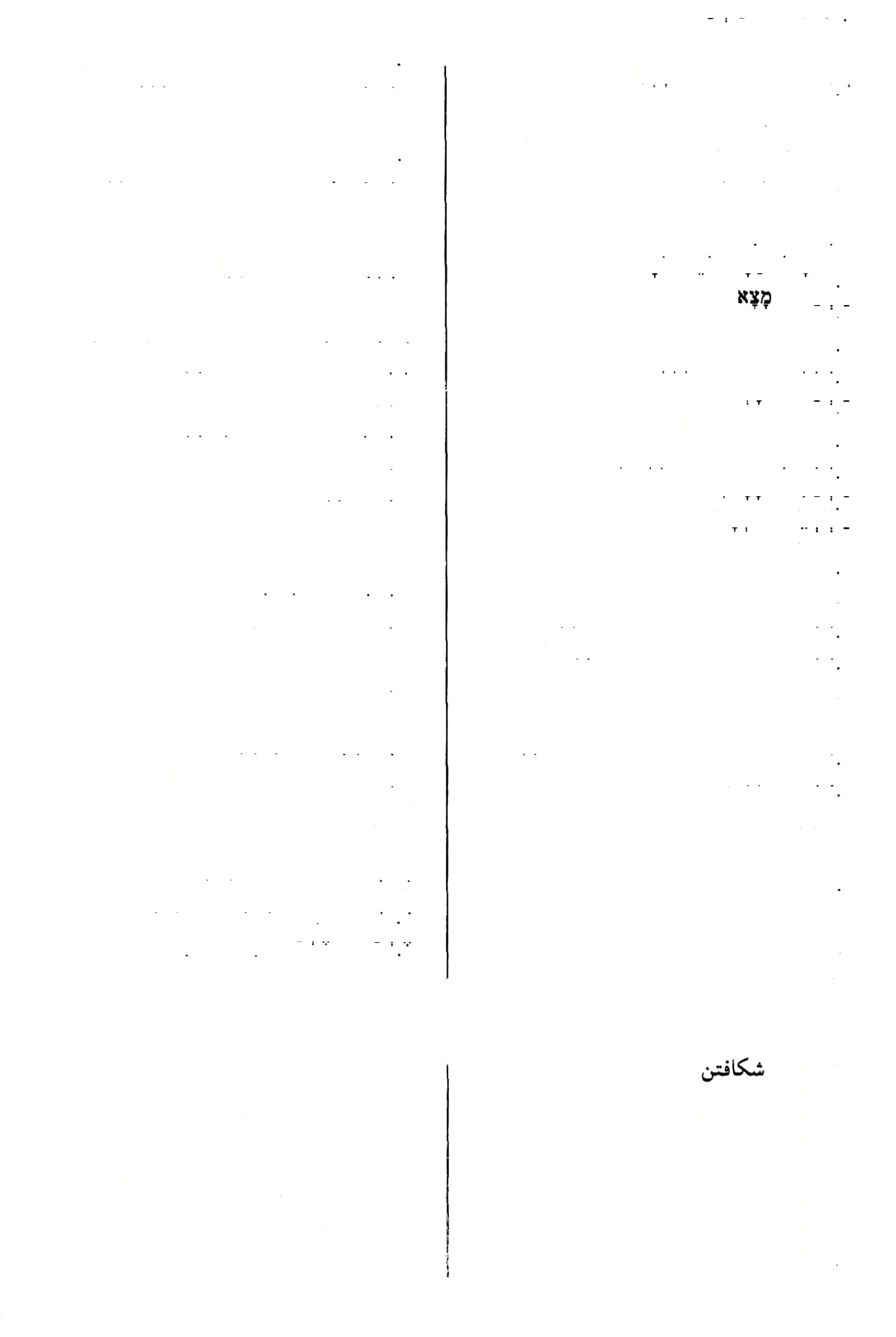 אשלא אשל א a  אשכודוי משכחת לה  )יב׳ ט ב, כת מצוא אתה מוצא אותה לאשלדמי  )עירו׳ מ ב( להשלים )תענית( אשכח לאשלומינחו  )ברב׳  ת ב, תע׳ בה ב(  להשלימם אשלח  )ב״בקיאא, ע״זלוא(  אשלח אשלחינוין )מ׳דב(  הפשיזם מצאה מצאה )כחו׳סטא( מצאו אש?חה אשכחה אשכחו אשלחתיה )בר׳" ב> הפשטת אותו אשלי    {זבלים 
אשלי לכרכי   )ביצה  מ א> אילנות גדולים )= חכמים גדולים( מצאוה 4   מצאוהו )גט׳סחרע״א( צאתי מצאו אשכחוה0 אשכחיה אשכחי אשכחיה אשליהן52  )ב״מקזב( ר׳אשלייהו מ׳:אשכחתי׳ )קיד׳סב( אשכחיה אשלייחו   חבליהם אשלים  )יומא פג ב(  מסר אשלימו  )בר׳ ח ב( השלימו, סימו אשכחינהי   מ$אם אשכך1י)ני(ה )סנ׳קחב-מ׳פ׳ואה״ת(  מצאו אשכחינן  )שבת ל ב41, שבו׳ מחא42)  מצאנו מסרו )יומא פג ב( אשלימו אשכחית  )ב״מבא( סצאתי )ב״בקעגב( מסרתי אשלימי אש5ח)י(תה48  )ב״בעדב( מצאתיה מסרת )שם( אשלימת אשכח)י(תיה  שבתקידרע״ב(44ב״קנגא,45) מצאתיו אשלימת53  )תע׳ כט רע״א(  מסלה אשלמיה  )ב״מפהא( מסרו אשכחן   מצאנו אשכחן  )נדה מח א> מצאו )נ( אשלמינהו  )ב״מ מב א-ב(  מסרם )48 קידו׳ סח 4,72 ב ב , פס׳ 46 )שבת ה אשכחנא למדנו לאשמועי  )סוטה לגיס  להשמיע לאשמד54 אשמע ח אשכחן אשכחת )ב״מסגב( מצאת אשכחתון49  )שבתסזא( ר׳אשכחתיה )תע׳כבא( אשמיע, אודיע אשמע ’אשפחתיה49   מץאתיו ד״ו: אשכחתו, מ׳ א״פ: אשכחתיה. קידושין ם ב - מ׳, ד׳: אשכחיה. כי״י, ד׳: אשכחחינא. פי׳ יום ולילה )רש״י(, ע׳ )ע' גד א׳(: שיכול בשיכול, כלומר; בכח בכל יכולת. מ׳: אשליהו, ר׳ א וב: אשלי, פ׳ ה׳: אשלא. אה״ת: אשאילת, ם׳.׳ אישלת )= אושלתז(, ועי־ ד״ם אות א׳. בכמה מקומות נדפס "לאשמעינן" )בלא וי״ו( בהיקש ל״אשמעינן" בעבר, בנדה נ״ב סע/׳א בדפר; ואשמועי׳. (49 (49• (50 (51 (52 (53 (54 מל״פ בכמה מקומות בד״ח: אשבחוהו, כמו בעברית. מ׳ ואה״ת: אשכחן. ם׳: אשכחי', מ/ ה׳ואה״ת: אשכחתיה. א״פ, מ׳:אשכחיה. כ״י המבורג. מ׳א״פ ורש״י: אשכחן. פ״א-ס׳ ורש״י: אשכחן, ס״ב־מ׳ וא״פ: אשכחן. מ־־: אשכהז. (39 (40 (41 (42 (43 (44 (45 (46 (47 ;48 מילון ארמי עברי לתלמוד בבלי / מלמד, עזרא ציון בן רחמים )עמוד 77( 113141ה                                                    ודפס מאוצר החכמה אשמעה ־•־אשרמא אשקייך )ב״מצזא( אשקך אשקיין )כתו׳קד ב,סוטה מט אועוד( השקני )ערכ׳הא( אשמענה 5 )מג׳כחסע״ב( אשמקזנו 61 אשמעה55 אשמעיה6 אשילין )שבתקמא,קמהב( השקני אישקיל69 )ב״קקגא( ר׳ אשקול אשקיל עליה )סנ׳עזב , חול׳טזא( הטיל עליו אשקין )סנ׳סזב( ר׳אשקיון אשקינהו )תע׳כ אב,נדהל ב( השקה אותם אשקיניה )מ״קמ א,«׳כא( השקינואותו 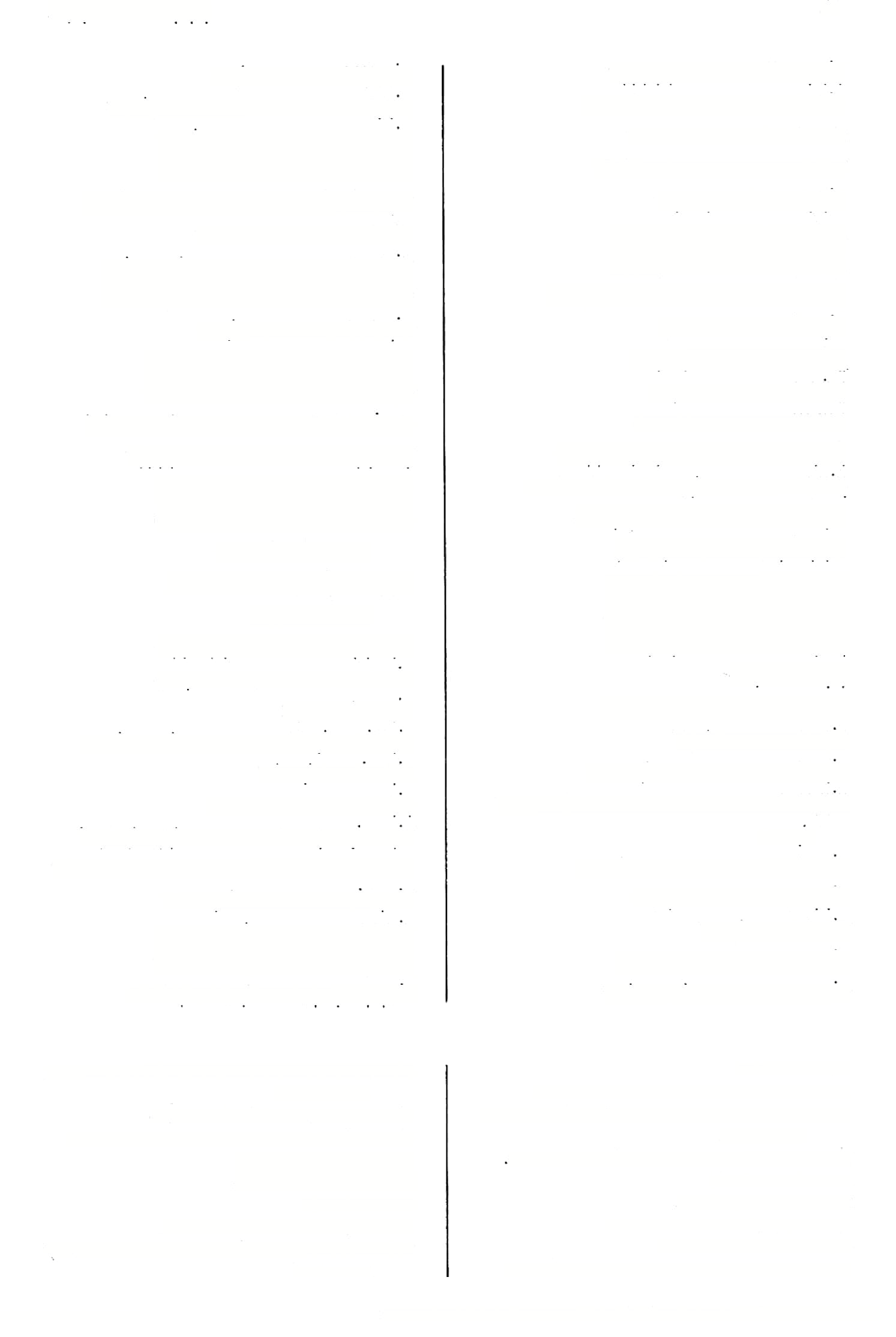 אשקינן )ע״זנחא-ב( השקנו אשקיקא70 )נדר׳יב( כינוי שבועה אשקיתיה )סנ׳קטב( השקתה אותו 
א)י(שקיתיה )שבתקסב-ח׳( השקתה אותו א)י(שקלה )סנ׳ס דא־מ,ררש״י( אטלנה אישקליה )ב״מבב,ע״זוב( אטלנו 
אשקליה גיטא )גס׳לגב-לדאכ״פ( הטילעליו)לתת(גט אשקליה למיטרפסיה )פס׳״  כ( הטילעליו ענשו א׳שקלתא <ב״במחב4( שטרמהר אשמעינן <שמ ר׳אשמעיה אשמעינן <שבתי ם א( מ׳נאשמען אשמעינן57  השמיענו אשמעינן )פס׳מב(כ  י״ילי׳58 אשמען59 )שבתיבא( השמענה לאשנויי60 )מ״קכהב( לשנות, להעביר אשני61 )חול׳קכזא( שנה 
איישני )סלצ ורע״א(  אשנה62 
אישני )שבתק ליב> אתרץ 
אשפא )כתו׳עזב( ר׳ גירדא 
לאשפורי63 )ע״זכב( למשפרי בגדים אשפי )ב״מטוא( אשקיט) את המערערים( אשפלו )יב׳קכאא,חול׳נא ב> השפילו אשפלוה )ב״בצטגס השפילוה 
אשקוהו )ב״מפוא( ר׳אשקיוה 
אשקדי, לאשקויי להשקות 
לאשקוייה )סנ׳סזב( להשקותו אשר )גסיולרע״ב( חזק) = האמן(  אטל אשקול הקפה אשראי ר׳ שקולו 6 )קידו׳פאא( אשקולו4 השרץהשריץ ם 2( אשרוציאעזו״יץ )בכו׳ אשקי )גט׳ם  ב( השקה אשרויש השרישו אשלי )ב״מכטרע״ב( אתיר 
אשרישכמתיה )שבתסזא( השרה שכינתו אישרייה )ע״זנזרע״א( מ׳ו כ״י ספ׳:שרינא ליה אשקי )גט׳ם  ב,קידו׳ט א( השקה )צ( אשקיוה )גט׳נ ו ב, ב״מ פג ב65, פו א66, ע״ז לוז כ( השקוהו אשקיוה )גט׳סח ב,ם"מפוא> השקוהו אשרנוהי )כתו׳כאא(  אשרנוהוי7 אשרתא )גם׳סבא( אקזו־ה, חז-וק )סנ׳סזב( השקוני השקהו אשקיון67 אשקייה אשרתא )גם׳י דא> הקפה, אשראי 6 )ב״בקמוא( השקהו אשקייה8 אשרתא דרימי אשרת ‘הדיינים71 אשרליה )סנ׳סזב( השקה אותה אה׳׳ת: אמר שקול, ע״י: אמר שקילו, ס׳ חסר "אשקולו דרגא מקמייהו". 
ד״ח: אשקיוהו.  66(  ד״ח:אשקוהו. אה״ת וע״י, ק׳: אשקייו לי, מ׳: אשקייו, ד׳: אשקין. ם׳, ד׳: אשקיה, ה׳ לי׳. מ׳: ואשקול, ה׳: שקול. מ׳: שקיקא. בדקנו ומצאנו, שחחימותיו נכונות. = חתימות הדיינים לאשר, שחתימות העדים שבשטר אינו מזויפות. (64 (65 (67 (68 (69 (70 (71 (71• ם׳: לישמע׳. רש״י, ד׳: אשמעינן, מ׳ א״ם ואה״ת: אשתמש. 
בכמה מקומות נדפס "אשמועינן" )בוי״ו( בהיקש למקור "לאשמועינן". 
מ׳ וא״פ לי׳ "כי אשמעינן ליה לר׳ יוסי״׳ ועי׳ ד״ס מ׳,ד׳: אשמעינן. רש״יברי״ף: לשנויי. ר׳בורא׳׳שע׳׳זפ״הסי׳יט:שני. = אתחפש, שלא יכירוני. מ׳: אשפירי, ע׳: אשפרי, יל׳ כ״י: מסאני לאשכפי׳! (55 (56 (57 (58 (59 (60 (61 (62 (63 הודפס מאוצר החכמה 113141 (78 מילון ארמי עברי לתלמוד בבלי / מלמד, עזרא ציון בן רחמים )עמוד 62 )ב״ספהב( נשתטתתי אשתטחי אישתא —אישתאיי אישתא      אעז, קדחת )«ג׳ יבב(  נשתטה שתה )פם׳קזא2( אשתה אשתטי אישתי אישתי )שבתסיב( קדחת בת יומה )שבתסזרע״ב( קדחת חמה )שם( קדחת שלשית אישתאבתיומא אישתאצמירתא איישתא תילתא אישתי   )עירו׳ נד א77, מ״ק יא  א78, ע״ז כט א( שתה )אישתבאל72   )גס׳ מה א( נשבה יבמות סהסע״ב( שתתה נשארו 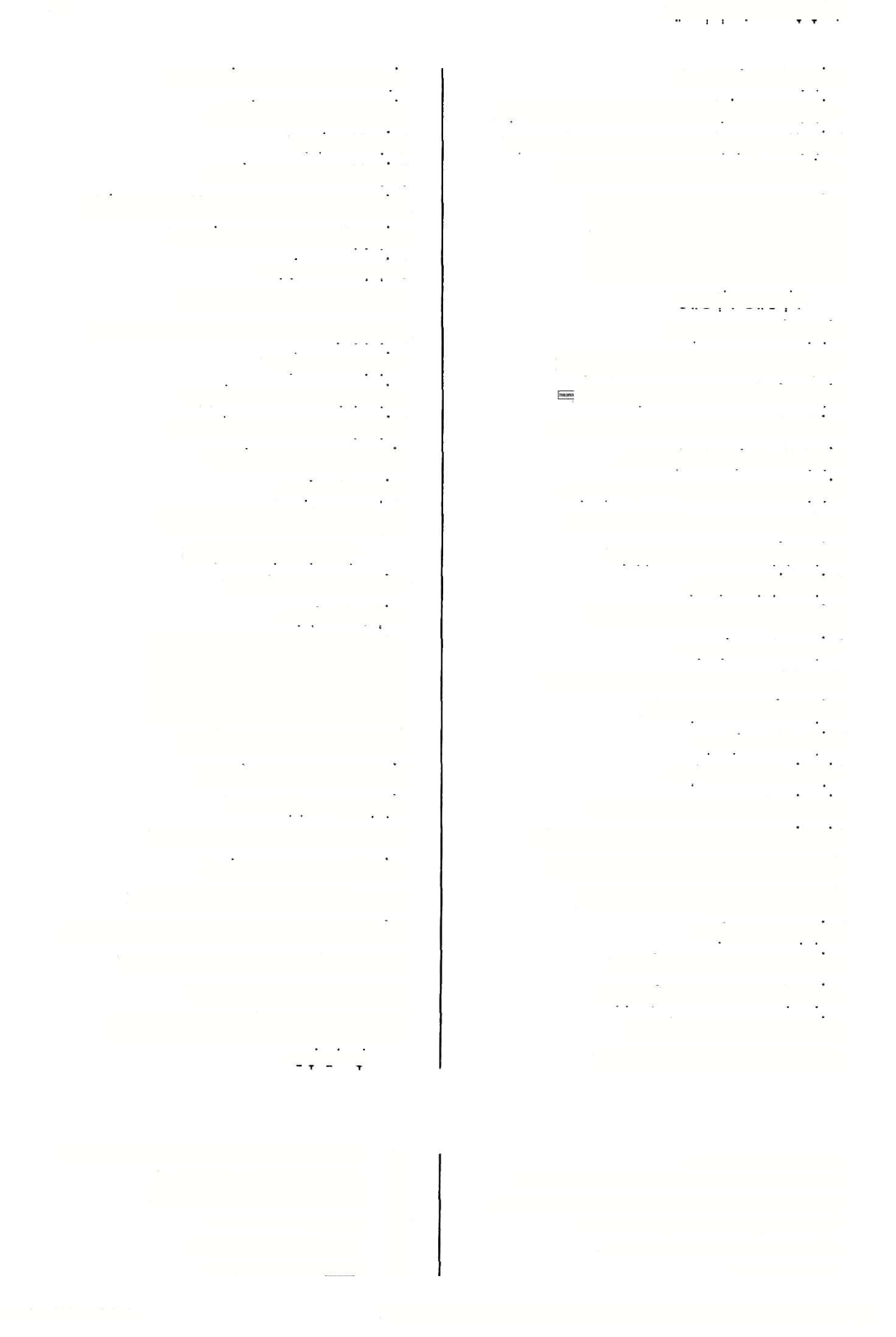 אישתיא אישתיור אישתבאי    )גט׳ לח א ועוד( נשבתה אשתפוחי  משתבח   )פס׳ נ ב ועוד( )ב״מקוא( להשאר תיורי לא השתבח משתבח )ע״זמאא( שומר חותם המלך נשאר אישתיימא אישתייר להשבע )ל(השבע )יב׳לגא,ב׳׳מדא( אשתבועי לאשתבועי נשארה )ב״בגב( אישתיירא 3 )סס׳יזאכ״פ( טעו 73 אשתפוש )ב״מפדא( נשארתי אישתיירי )כתו׳ כג א, גם׳ «ה א> נשבו )נ( אישתבןין אשתין   )בכו׳ מי ב( השתין אישתיק     שתק נשבע, השבע )צ( )סנ׳קטב״שבו׳כוא(  נשבעת י אשתבע אשתכ אישתיל  ולא אמר  ליה  מידי79 )פס׳יזאכ״ם( ר׳ אישת  בוש אישת פש שתק ולא אמר לו כלום אישתיקא/ה       שתקה אישתבשא74  )יפקח ב( טעתה אישתפשת      טעית אישתיקו   שתקו השלכו, גדלו )נדה מח ם אישתדו )אישתיל)ו80  )כתו׳ ?ד  0  שתק )ו( נשתדפו אישתדוף )פס׳פוא( שתית אותו )פס׳ י ב ועוד( )ל(המצא )נדה נט ב( להמצא אישתיתיה אשתכודוי לאשתכוחי )יב׳מבא( ח׳ ורש״י: אישתהי )ל(השתהרת נשתהה אישתהא אישתהדיי אישתהי )בר׳ ם א( נשתברו נמצא )עבר( )סנ׳צהסע״א( ר׳ תשכח )תמו׳ טוב(  נשכח 81 אשתפור אשתכח אשתכח אישאכח אשתו   <שבת מא א> שתו אשתומא   )חול׳ פד א( ןבר מתמיה אשתומם   )שבתמזא-מדניאלדסז(  השתומם לא)י(שתוני   )ב״כיטב-מ׳וה׳(  להשתין )נדהנורע״ב( ר׳אשתכח 82 אשתכחה לאישתחומי75  )בכו׳לטאז להשחט ?מצאו סע״א83) )שבת קי רע״א, ב״ב כד אישתכחו נשחט אישאחיט )ב״בכדסע״א( ר׳אשתכחו 84 אשתכחן נשחטה )מ׳כחב( אישאחיטת )בי™ ד ב( שכחתי אשתלאי )יב׳צזב( נשתחררו אישתחרור )יב׳ קמו  פ ב׳׳ק קיג א( אישתלי אישתלדי אישתטח   )תע׳ כג ב( נשתטח שכוח שכח אשתטחא76  )סוכה י ב( ר׳ שטחה מ׳: מישתא, רש״י: סשתיא. 79( רגיל )י״ג פעמים!(. מ׳, ועי׳ נדר׳ עז סע״א ופי׳ ר״נ שם. אה״ת ויל׳: ותשכח, מ׳ וע״י: אשכח. ם׳: אשתכח, ד״ו: אשתכח׳. מ׳, ה׳: אשתכוח, ד׳: אשתכחן. מ׳: אשתכחו, ה׳: אשתכוח. (78 (80 (81 (82 (83 (84 אה״ח, מ׳: אשתב׳. כל כי״י, ר״ח: אישתבוש, ד׳ בכולם: אישחבש. הב״ח, מ׳: אישתבש, רש״י: אשתבש, ד׳: אישבשא. רש״י, מ׳: לאשחחוטי, ד׳: לאישחוטי. מ׳ כ ור״ח: ושטחה, מ׳: ואשטחה. א״פ: שתי. (72 (73 (74 (75 (76 (77 מילון ארמי עברי לתלמוד בבלי / מלמד, עזרא ציון בן רחמים )עמוד 79( 113141ה                                                    ודפס מאוצר החכמה 63ל                                                                                                                    אעותלומי  — אשתרבובי אשתעכדן92  )בכי׳ מת א( ר׳אשתעבידו אישתעבודי     אישתעפוד      )ערב׳ כ   רע״ב( השתעבד השתעבדו אישתעבידו    )בכו׳ מת  א93, ב94)  שעבדו לאשתלומי      להשתלם )=  לקבל תשלום( אישתלחו   )שבתסזא( נשלחו 
אשתלי     שכח, שגג 
אישתל?[י]ן   )כחו׳לגא־מ׳(  שכחנו, שגגנו )ב״בעגא( סערו אשתעו  )שעי( )קידדעבסע״א( נשתמדו אישתמוד )מ״ק כה כ( אישתעו  צלמני-א )שעע( )= המירו את דתם( נמווזו הצלמים, הפסילים 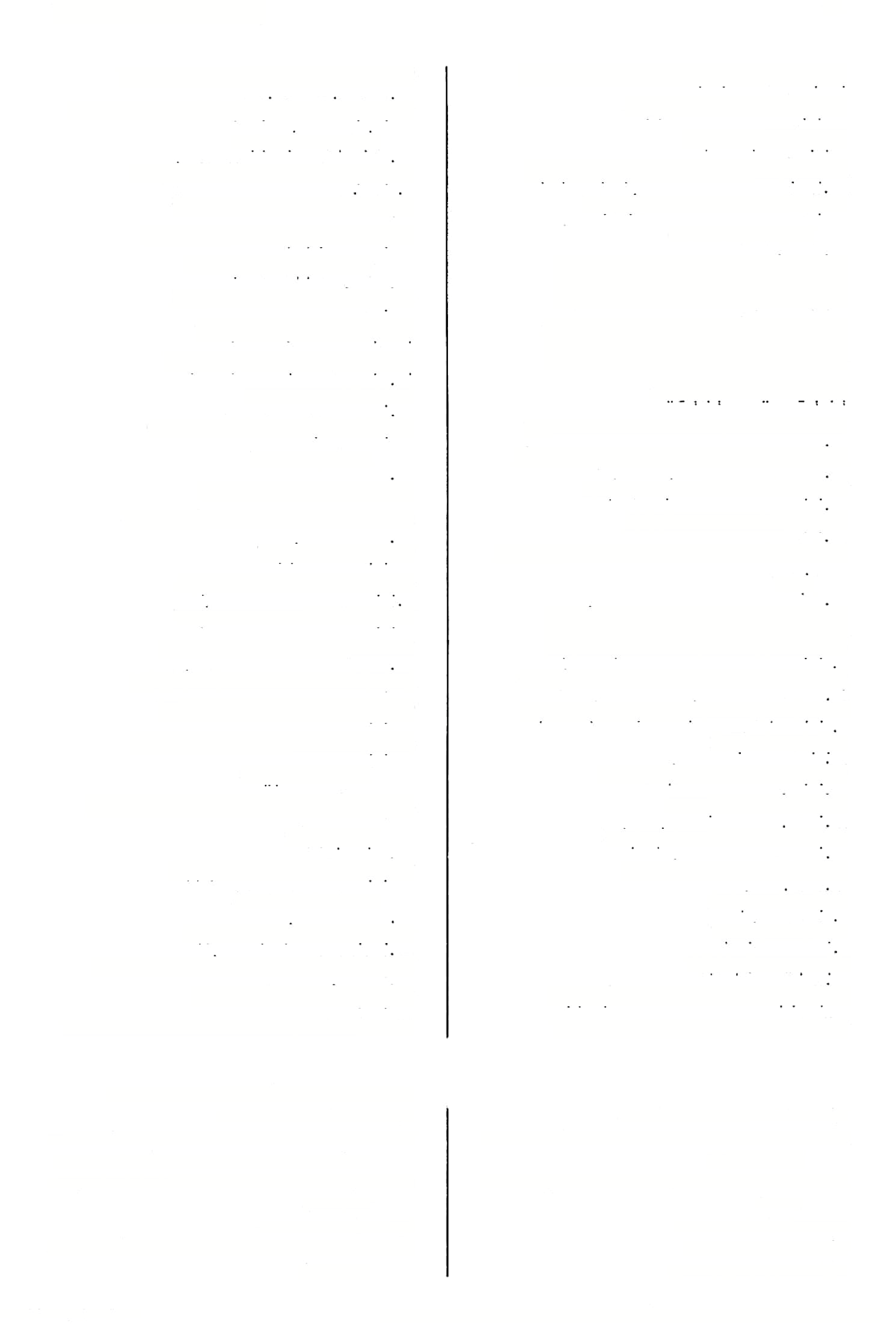 הכך־נום לב׳ לס ב( אישתמודעינהו85 )ברכ׳מוב( )ל(שוחח אישתעדיי )כתו׳ קד ב( הכרנו )ידע( אשתמודענא לדבר, לספר לאישתעויי להשתמט לאשתמוטי86 אשתמוטי, לעמד בדין דינא לאישתעויי )ב״בצסא( ר׳לאסתמורי לאשתמורי87 ספר, דבר אישתעי להשתמש לאשתמושי )ב״ב לג א( אישתעי  דינא בתדייהו עמד עמקם בדין )ב״קיברע״א( מ׳ ה׳: אישתמיטן )יומא םט ב, סג׳ סד א> נשמט, נחלש אשתמטין אישתמיט )ב״מפדב( ספרה אישתעיא לב׳ נס א(  נשמט, נשכח אישתמיט <בכו׳ יא ב( ר׳לאישתעויי נשפכו אישתעיה95 אישתפוך נ רע״ב, ב״ב י א( )גט׳ יד א> חחחמק )יומא פז ב, מ״ק יב ב, נדר׳ אישתמיט אישתמיט )ב״מכוא(  )ל(השפך )עירו׳ סז ב ועוד( נשפך אשתפוכי אשתפיך סע״ב88, קו א(  אשתמט )ב״ק קה נשמט אישתמיט )נדר׳כהא( ח׳:אשתפוך אישתפך )ב״קיברע״א( נשמט ממני אישתמיטן89 ה ב> נמצאו שקרנים )מכות אישתפןור - ה׳ ר׳(  אשתמט )ב״ק קה סע״ב אשתמיט)נא( )ע״ז נם ב, חול׳ עז א(  נטל אישתלןיל נשמט ממנו, נשכח ממנו אישתמיטתיה )חגי׳ ב ב, גט׳ עא א( אישתקיל  מילולית אשתמע,89 נשמע נטל דבורו, נאלם אישחמע   )סג׳צהב( השמע )צ(90 )ערכ׳יחב(  נשתקלו )הכתובים(, אישתפןלו השתמש אישתמש91 נהיו שקולים )ע״זנבב(  השתמשו אישתמשו ז ב- מ׳( התרה לב׳ אישתרא[י] )מנ׳מגא( נשתנתה אישתנאי )=  נהייתה מותרת( נשתנו אישתנו נשתרבב, נגרר )ביצה יא א( נשתרבבו, נגררו אישתרפב אישתרבוב נשתנה השתעבד אשת ני אשתעבד )ל(השתךבב אישתרבוכי נשתעבדו )ע״זבב,חב,טא( אישתעבדו )קידו׳מטב( ח׳ ואה״ת: אישתרבב אשתרבוכי )בכו׳ מת ב( מ׳:אשתעבידו אישתעכדי = השמע את קולך. רש״י: התראה והפחידו. פס׳ח׳ב׳-ד׳:אישתמיש. מ׳: אשתעבידו, הב״ח: אשחעבדו, תום׳: אישתעכדי, רש״י: אישתעבדןו] )שט״מ(, שט״מ )בגם׳(: אשתעבד. מ׳,  תום׳:   אישתעבדו,  רש״י:   אישתעבד,  ד׳: אישתעבדן. מ׳, ד׳: אישתעבדי. מ׳: לאישתעויי, הב״ח: אישתעויי )ואולי צ״ל: מצית מישחעית?(. (90 (91 (92 (93 (94 (95 ם׳: ואשתמודענוה = והכרנוהו. ברכות מג ב: לאשתמוטי נפשיה  - מ׳: לשמוטי נפשיה )כמו בתע׳ יב א(. 
ה׳ וד׳ פיז׳: לאסתמורי, מ׳: כי היכי דנינגדו, ר׳: כי היכי דמנטרי. 
ה׳ ר׳, ד׳: אשתמיטנא. 
מ׳ ה׳, ד׳: אשתמטין. 
ב״מ פג ב:אישתמע. (85 (86 (87 (88 (89 (89♦ מילון ארמי עברי לתלמוד בבלי / מלמד, עזרא ציון בן רחמים )עמוד 80( 113141ה                                                    ודפס מאוצר החכמה 64 נשבר )ב״ממגב(  נשברה איתכר איתברא איסתרו —אתו אישתרו )חול׳טזב( התרו )= נהיו מותרים( אישתרויי, לאישתרחי   להיות מתר איתגורי *לאיתגורי3  )ב״מעוא(  להשכר אישתרוף  פס׳פבםע״ב(96,זב׳טזא(  נשרפו אישתרורר הוא •96 לאישת  דוה )שרה!( )ע״זמב( )סנ׳צוב( נתגיר גע״זסדא( התגירו)צ( איתגייר איתגיירו החלק הוא שבחלקו אישורי )שרי(  התר כי״י:איגלגל 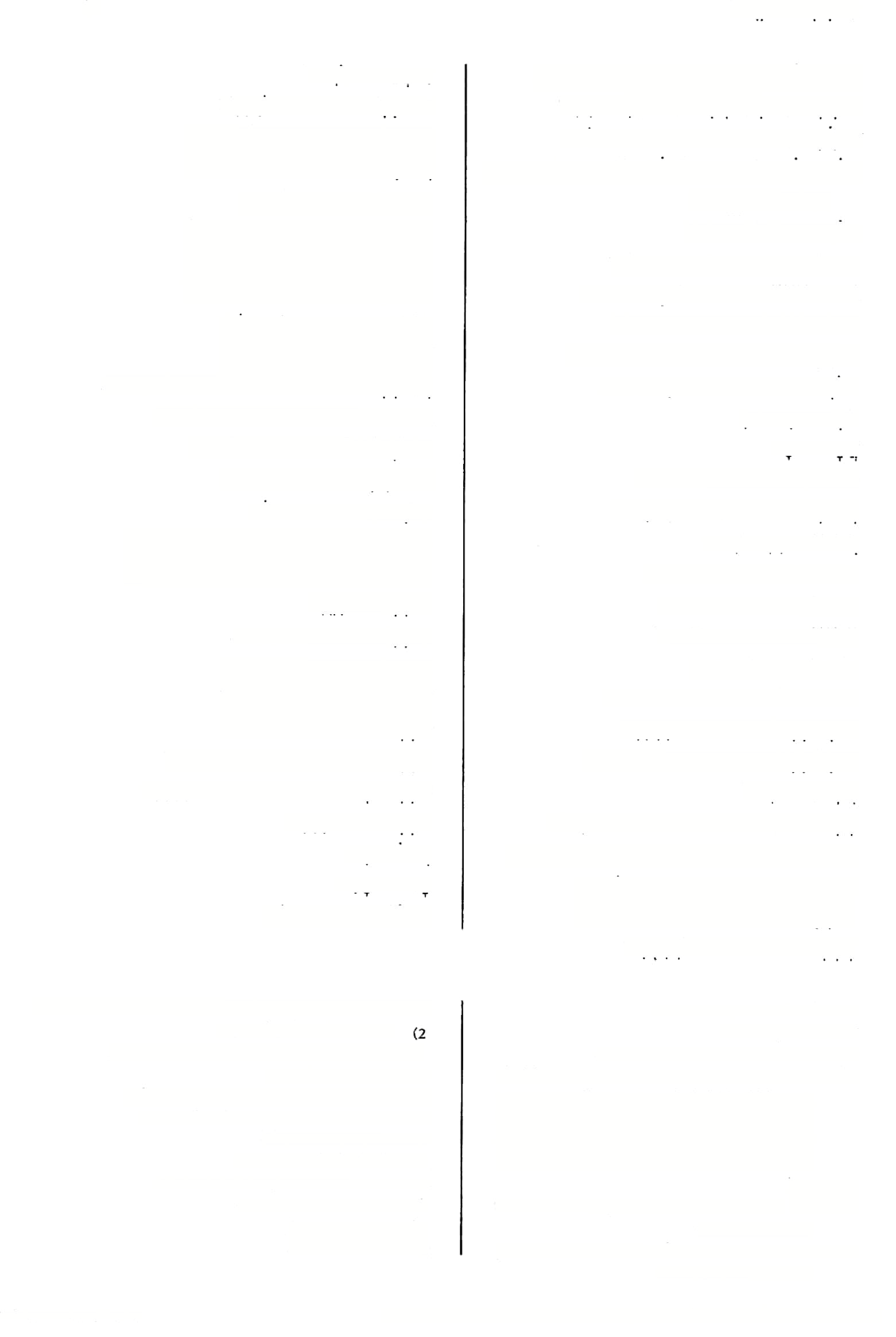 )ב״מ״־א( אתגלגל נאא2> מ׳:אשתרי אשתריא )»׳ נגלו ב - מת״י לעוב׳( )מ״ק ג אתגלנו )קידו׳כאב(  מ׳:ואשתרי ואישתריא נשכר ועוד,׳( יב׳ צב ב איתגר  ) ר׳אשתרי סב׳ כגב( אישתריא97 )ב״מפגב( השכרו איתגרו5 אישתרש)י( לה  )גם׳ לה א- ע׳( הרויחה )סנ׳מהא,מנ׳םבםע״א( להתגרות לאיתגרויי6 אישתתף )חול׳ קלב ב(  השתתף )צ( )שבו׳מהסע״א( ר׳ליתגרו דאיתגרון7 אתה, את את נשכך־תם )ב״מפגב( איתגריתו8 בא אתא איתגרת9  )יומא כ ב(  נשכרת אתי ר׳ אתא98 קאתא, הא איתדון  )ר״הטזא( נדונו להתאבל )ב״קנסב( לאיתא3ולי לאאיתדרליה  )קידו׳נא(  לא יכול לדור לאיתהמיי  )נדר׳ פד ב 3, ב״ק סם א( ליהנות איתלני   נהנה 
איתהנית )ב״קכב(  נהנית 
אתזהפול )מ״קכהב(  נןזפכו 
אתוזפול )ביצה  י ב( נתחלפו 
אתהפוכי )שם( )ל(התחלף אתאי   באה, באתי אתאי"  )מג׳ כזב(  ר׳אייתית אתאי  )מנות ה ב(  מ׳: אייתי אתאי )מעי׳כב(  מ׳: אית אי אתאי  )שם> ח׳: אייתי 
איתאמר1  )מנ׳קירע״א(  ר׳יתאמר איתאמרה*! )בי׳מהב(  נאמרה ?תהפך )ב״ק נג א, ב״ב עג ב( אתהפיל איתאמרן2  )עירו׳ מג םע״א> .נאמרו )נ( נהפכה )1 ס״קכהא,מנ׳להב(0 גהפכו אלהפיכא אלהפיכי אתאן3    באנו אתא! )גםיןמהםע״א-ח׳,כרי׳כוםע״א(  באות באו באים )בר׳ כה א(  בואו אתו אתו אתו איתבד )= איתאבד( ליה )חולין צה ב 3> אבד לו איתכור  )יומא ד ב, ב״מ קטז ב 2(  נשברו איתפליש )ב״ק ג ב - מת״י לעוב׳( נחפש אר31עיה )ב״מנאא2(  אתבענו לפנינו: איתמרה, ואולי הגהת עצ״ם זצ״ל להוסיף : א. )ע.ל א״פ: מחאמרן, מ׳ שט׳: אמירן. מג׳ פד ב: וסיפא )דקרא( )לי׳ כל כי״י ויל׳( אתאן. כתי״י, ד׳ : לאתגורי. ב״מ קיב ב   כל כי״י ורש״י: מיתגר = נקז?ר. ה׳ ם׳, ר׳ ב: איחגריתו, מ׳ ר׳ א ד׳: אגריתו. מ׳ בשניהם: לאיגרויי. רש״י: ליתגרו, מ׳: ניתגרו. ר׳ א, ה׳ ם׳: איחגרו, מ׳ ר׳ ב ד׳: אגריתו. כי״י וד״י, ד״וז: אי תגרת. מ׳, ד׳: איתהפכא. מ׳: פוק, פ׳: סוקו. (1♦ (3 (3* (4 (5 (6 (7 (8 (9 (10 (11  ד״ח: נשתרוף, ור׳ ה״ג שם. כתי״י, ד׳: היא. 
מ׳ ר' א וב: אשחרי, רש״י: אישתראי. 
פס׳ צו ב־מ׳: קאתיא, כתו׳ קג ב־מ׳: וקאתי, נדר׳ נ׳ א׳- מ׳: קם ואתא. ב״מ פא א-ם׳: קהדר, ה׳: הדר ואחי, ב״ב קם ב׳־מ׳ וה, ור׳ יד׳׳פ: דאתא, שבו׳ לב א-ם׳: לשבועה )הוא דקא( אחא... לממון הוא דאתא. רק בבתו׳ קג  ב נשמר בם׳: וקא  אתא )וצ״ל: וקם ואתא, כמו בסמוך שם(. א״ם ויל׳: ואיתיית, אה״ת: ואתית, ע״י: ואתיתי, מ׳: ואיתא )= ואיחאי?(. אה״ח: יתאמו־,  וכ״ה בכל הנוס׳ כת״י לישע׳ יט יח, וכן כמובא ברש״י לידס׳ מג יג. (96 (96* (97 (98 (99 (1 מילון ארמי עברי לתלמוד בבלי / מלמד, עזרא ציון בן רחמים )עמוד 81( 113141ה                                                    ודפס מאוצר החכמה אימוזס—אתיבי יה ראוי( 
איתחזי17 לחכם )ביצהכ יב( הראה לחכם איתחז׳ק החזק אתחז-קה )נדהיא( החזקה 65 )איתן1ס)אי12 )שבתקכדב( נתלכלך אתליי שבתקיזאועוד(13) )ל(הביא,  1זבאה לאתויי להביא, לרבות 
לאתריה  להביאו 
לאתויינהו להביאם איתחיד)אחד( )חול׳נבב( נסגר איתחייב נתחי-ב 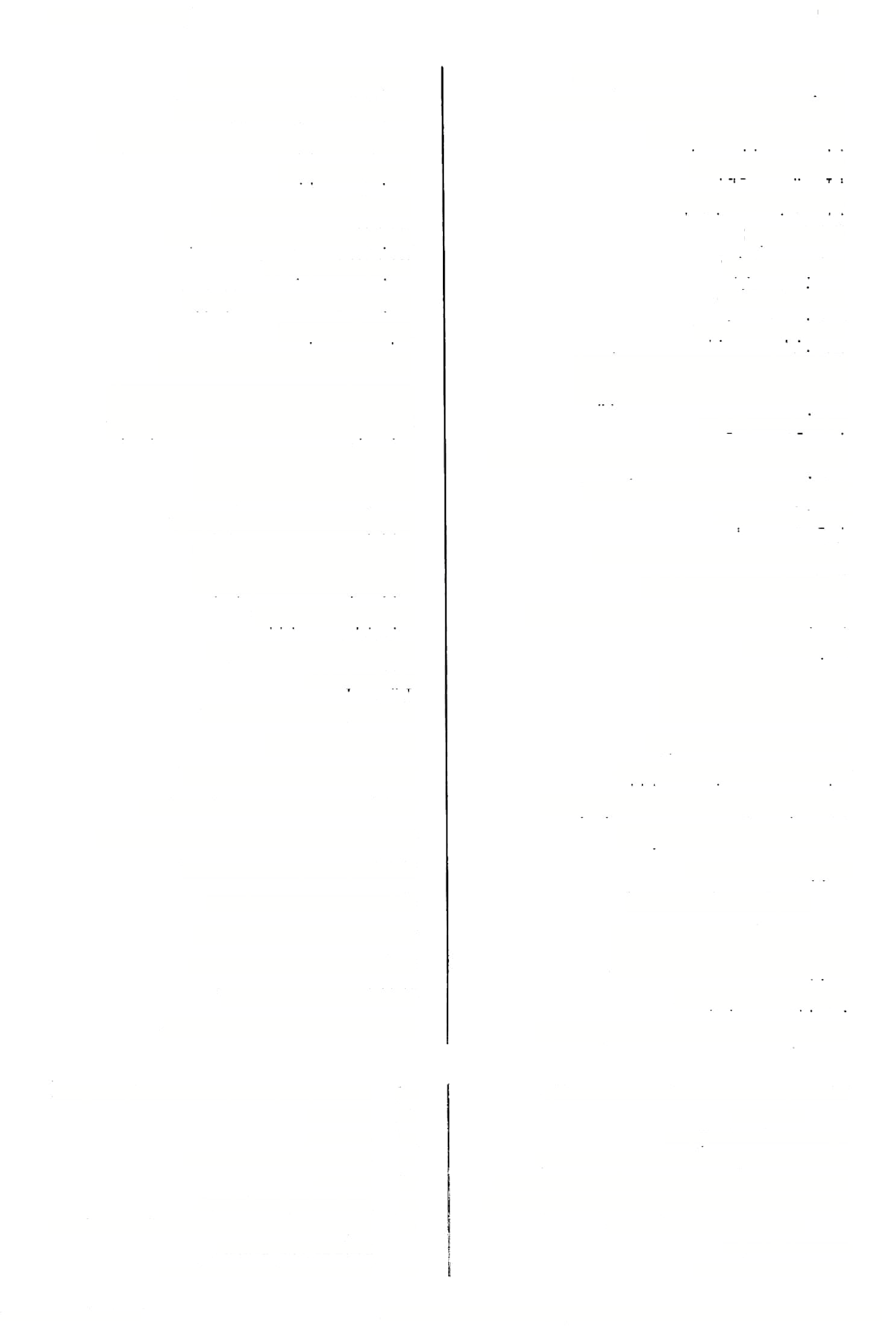 אתם כבשן אתון אתתא נב( נתחי-בה איתחייבת )נדר׳ נוסף איתוסף התחיל אתחיל נוספה איתוספא )מ״קי סע״א( ח ליתחל איתחיל18 איתוספו )בר׳כ ווא,נדהלט ב( נוספו איתחיל )נזירמ גא ,5,כרי'זא02ג ) התחלל אתחילה21 )יב׳עטסע״ב,גם׳ע ב( התחילה אתחילו )עירו׳סגא( התחילו 
אתחילו )מ״קכבא( התחילו איתוה]ם )תע׳יזבועוד-חסג״ח( העמד איתותב  הושב14 
איתותב )שבתנברע״א( א״פורש״יד״חתיתותב איתותבו )ב״בקכסרע״א(  הושבו־14 התחילה <2 )בכו׳מה ב אתחלא22 איתז-ום הוזמו )ע״זבזא( התחילה אתחלה23 איתז־ם )סב׳כזב,מכותגא-מ׳( החם אתיזלינן )בר׳י ד ב( התחלנו אתחלתא  התחלה אתחמיאו )מ״קכהא( נראו אתי בא)ב( 
דאתי )כתו׳סב   a מ׳: דאיתי איתזמו )ב״קע גא 2> הוזמו לאיתזוני )סרב וב( ליזון)= להיות ניזון( איתזק נזק 
איתזקא )ב״ק״א( נזקה 
איתזקת )בר׳ה  ב( נז-קת באה )ב( אתןא24 איה!*>1י  )כרכרתט  ב( נזקתי מתי' :'0 אתיא )קידו׳דםע׳׳א2( אתחולי )ל(התחיל, התחלה מ׳:אייתיא׳ (2 סהא ,2 )גם׳סד ב אתיא מכי) אתחול)י15 <ב״מפחב( משהתחילו נז׳:מ תיא, אה״ת: ואייתי אתיא )כתו׳סזב( אתדוולי )נזירמ גא( )ל(התחלל אתיא )יב׳סדב( מ׳:הוהאתיא אתיא )כתו׳סד ב( מ׳: אייתי אתיא )נדר׳צ אא> ח׳:אייתיא אתיא )חול׳נ אא> כי״י:אתיוה אתיא )חול׳"א ( מ׳:אתא אתיבי25 )שבחמוסע״א( ר׳איתיב איתחזאי )יומאס בא 2( נךאתה)= היתה ךאויה( איתחז)א(י16 )ב״מפדב( נראה איתהזלי )ערב׳ם א( )ל(הךאות לאיתזחזרי להראות 
איתחזי )מ״קכ תא 2, ערב׳ס א> נךאה, נגלה מ׳: אתחיל, וצ״ל ליתחל, כמו בעירובין )קד א( )ד״ס(. מ׳: אתחיל. מ׳: איתחל. אולי בהשפעת הצורה העברית? מ׳: אנחא. גם כ״י סם׳ כה״א, ם׳: אתחל׳. במקומות הרבה באה בד׳ צורה זד לעבר, אבל במעט בכולם בס׳ ואחרים: אתאי. מ׳: איתיב, א״פ: אוחיב. ד״ו: אחיב. <18 (19 (20 (21 (22 (23 (24 (25 ע׳, ד״ו: אתווסי, ד״ש: אחוסי, א״פ: אתוום, מ׳: איתיו )ן( מ״ק כז א - מ׳: אייתויי. = הביאו קושיא לדבריו, ולא מצא לה תירוץ. = הביאי קושיות לדבריהם, ולא מצאו להן תירוצים. כך נ״ל להגיה. ה׳: מכי מתחיל, ר׳אזמדמתחלי, מ׳ ר׳ ב: מדמתחלן, פ׳: משמתחיל אתחול? מ׳וה׳ואה״ת, מ׳ - נ״א )עי׳ ד״ם(. (12 (13 (14 (14• (15 (16 (17 הודפס מאוצר החכמה 113141 (82 מילון ארמי עברי לתלמוד בבלי / מלמד, עזרא ציון בך רחמים )עמוד אתיהיב —אתן66 הכשר )לקבל טומאה( אתפשר נתן אתיהיב אש נדלקה <יב׳ קטו א( [ביה]31 איתלאי נורא נתנה )חגי׳טוא( אתיהיכא )נאחזה( בו נתנה )שבתקטזט אתיהיבת )שבח כו רע״א( הךליקה )שכת לה  ט  הךליקו את־הנר [אתלאני32 ארנלושרגא הביאוהו הביאו אתיוה)ד( אודיה26 )שבת קנו א(  נתלו איתלו נודע איתיידע )נדר׳ בבא( נתלוו 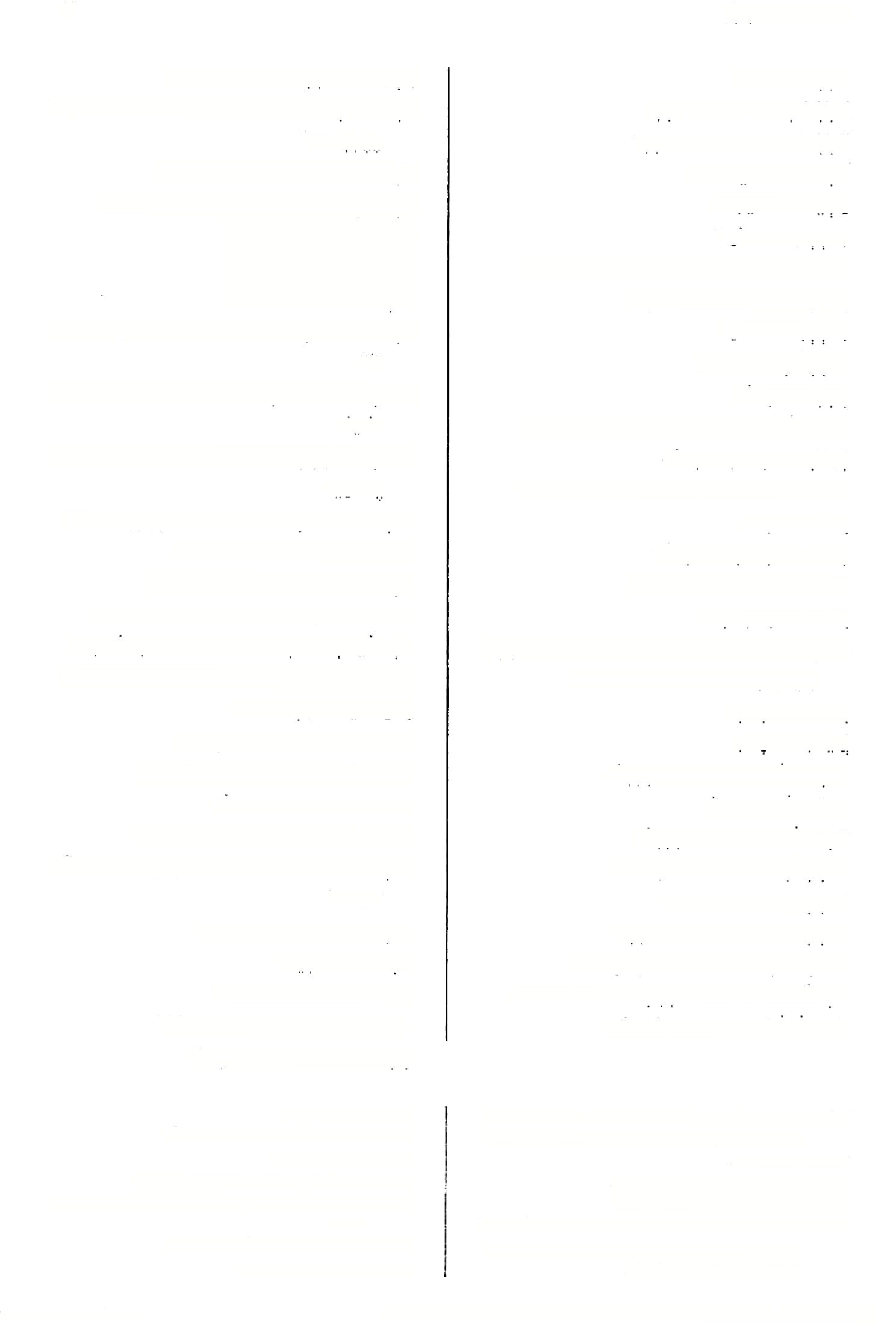 איתלוו הב״ח: מתיילדן, מ׳ לי׳ ל ט )נדר׳ איתיילדן )ב״ב עג ב(  נתלוה איתלוי )גט׳ פה א(  להולד לאיתילודי הץ־ליק )האחיז( בו )ביצהלטא( אר1לי ביה נורא אש נולד נרלךה איתיליד איהילידא הדלק )האחז( )סנ׳צורע״א( א)י(תלי33 ביה נורא באות אתיין הךליקי - ח׳( )שבת כו רע״א שרגא בר אש א)י(תלי )ל(התכבד א27) )מג׳ כח א 2, חול׳ מה אני בא, אבוא אתייהזורי אתינא נאחזה בו אש )מ״קיזאועוט את־הנר איתלי  ביה נורא ואה״וז: מייתינא כי״י )תע׳כדסע״א( באנו אתינא אתינן )יב׳קטוא(  מ׳:איתלאי איתליא אנו באים, נברא אתינן התליע ז ב 3 - מ׳ וד״ו( )מכות אתלסע ר׳ אייקר )ב״בטט אתיקר28 מ׳ אה״ת וע״י: אחרזוהי )סנ׳כא( איתמהויי באת, באת אתית תמוה תמה )גס׳נזאועוד( אתמדהי ר!א מתמה עכשיו )בר׳ טו סע״א ועוד( דאתית  להבי השתא תמוה תמה )פס׳יזא( א)י(תמוהי34 קא  מתמה שבאת לכך )כלומר: שתרצוז כך( להיות נמרח )מנ׳מגא־מ׳(  נאמרו איתמוחי איתמ[ו]ר באהם באתי אתיתו אתיתי נמוח )ע( ב 2( )גט׳ סט א, נדה כד איתמח הכחשו )סנ׳טטפאט איתכחוש נמרחו )שבתקיגט איתמחו הקרוש איתבדוש )שבתקיגט  צ״ל:איתמוחי אימחויי35 )ב״קעדא(  הכחשו אתכחשו איתמחי      <שבת סא כ כ״פ(   התמחה  )=   נעשה מומחה( איתבלי-א   )חול׳ צבא(  אשכולות איתכן    )חול׳ידא-ט  הוכן נתמעט ד ט )כרי׳ איתמעיט נכלמו )ע״זיזרע״ב( איתבנעו29 נאמר *אתמר35 )עירר נג ב(  להתכסות לאיהכפאה30 הומר ט ט )חמו׳ איתמר36 )מ״קיגבט  הכשרו )לקבל טומאה( אתבשור ח איתאמרה מר, ט )ברב־ אתמרה היה כשר )גט׳ סח ט איתבשורי )גט׳ מה א - מ׳:  אתאן( באות מ׳, ד׳: איתליא. השלמתי יו״ד ע״פ נום, מ׳: איתלאי. ע״י, אה״ת: אתל. הגהתי ע״פ מ׳ וט׳ ב )ובשניהם: אתמוה(. מ׳ א״פ ויל׳ כ״י ורי״ף ד״ק לי' "והא ודאי...", א״פ גל׳: איחמחו. כמונח: פתיחה למחלוקת אמוראים. בשמ״ק  - מ״ם בקמ״ץ. אתן (31 (32 (33 (34 (35 (35• (36 חגיגה ד׳ ב׳ - ם׳: אייתי, ו׳ א׳  - ם׳: איתיתיה, הט׳ח: אייתיה; בכו׳ נה רע״א-ס׳: ומייתייה, שם׳׳מ: לאתוייה. מ׳:אייקורי. פ׳: אייקר, ה׳ ר׳: איעקר, מ׳ לי׳. מ׳ כ״י סם׳ אה״ת וע״י: איכנען. לפי הענין צ׳׳ל: לאתנכסא )= להישחט(. ואולי הפועל שלפנינו נבנה מן הציווי "בום" )פס׳ סא א, סנה׳ פב ב(י רש״י כ״י הוגה: לנכסא )ד״ס( (26 (27 (28 (29 (30 מילון ארמי עברי לתלמוד בבלי / מלמד, עזרא ציון בן רחמים )עמוד 83( 113141ה                                                    ודפס מאוצר החכמה אתן —אמסיא התנה )קידו׳נא־מ׳( אתני)ה( )מ״ק טז ב, ב״ב ט ב38, סר צט ב( 67 ודאתו37 עלה  מיהא )מנ׳יזא(  השנוהו )= לימדוהו( אתניוה !שבאנו עליה מפל־מקום  )קי"׳ לב א> ח׳:איתנייה איתנייא )בכו׳מגס  מ׳ושמ״ק:מיתנאקתני איתנארןתני ב47) פ א46, סג׳ )שבת קכא  רע״ב45, קידו׳  לב אתנייה )מ׳ צי ב( נתנבא איתנכי39 אשנהו )אלמד אותו( )פם׳ נ א, סב׳ לט א( נאנק איתנגיד אשנהו49 <מג׳  י א( אתנייח48 )ערב׳ כ א> להתנדב לאיתנדוכי השנהו)=  לימדו( 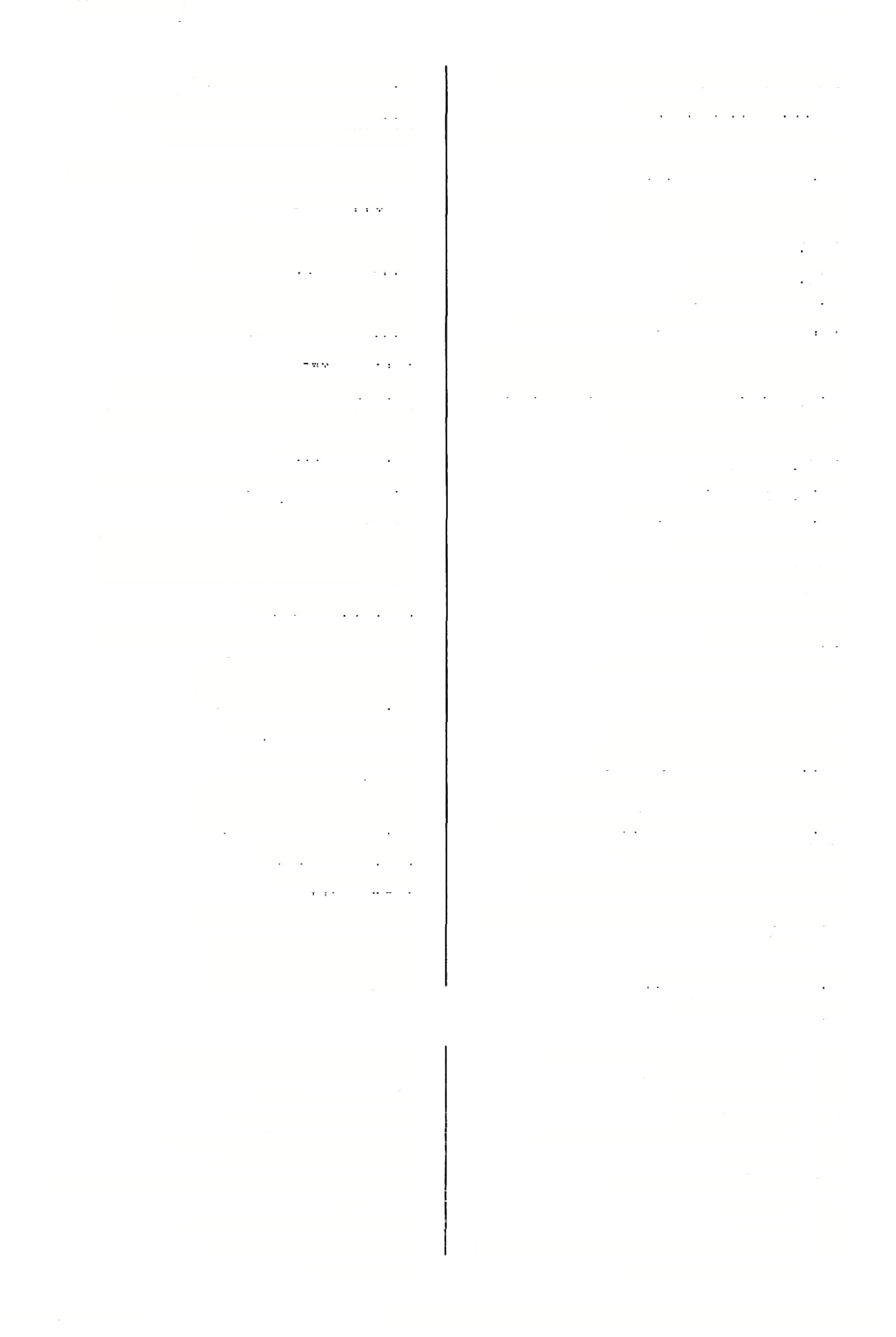 אתנייה התנו )מג׳ יבא( אתנו כ א( השנהו )=  למד אותו( )עירו׳ אתנייה )חול׳ קו א( התנו אתנו )יב׳מא(  השנה אותך )= לימדך( אתנייך  *39  )סנ׳נסי־ע״ס נשנו  )=נכתבשנית( אייתנו נאנס איתנים איתנוחי  איתןחא  ליה   )קי״׳מהס  הונח הונח לו ד O  נאנסה )נדר׳ צב, נדה •» איתניםא/ה אתנויי  גסרייחו    )בר׳יזא(  )ל(השנות בעליהן40 )גט׳ נו א( ר׳ איסתניסת וח״ג שם איתניפא )מג׳ יבא ועוד(  )ל(התנות אתנויי נאנסו איתניסו. להתנות )כתו׳ בס לאתנחי השניתיו )= לימדתיו( on לב( אתניתיח איתנופי      )ל(האנס אתניתך   )שס  השניתיך איתנופי41  )יב׳סגא(  התנופף לאיתכסאה50 )נכם?(  )עירו׳ נג ב( להשחט הנח )ביצה לא א( אתנח )ע״ז סג א( אתננך )= אתנן שלך( אתנניך ה׳ואה״ת:אנח )חול׳ מ ס אתנח להנשא לאיתנפבא )בר׳ נח ב ועוד(  נאנח איתנה הייתי נאנס )להקיא( )שבת קמה ס איתנסי <שם( אאנח אתנח איתנפיבה   )נדי׳נא(  נשאה ר׳איתנוחי )קי"׳ מה ס איתנחא איתנצ[ו]ל51   )סנ׳צגא(  נצלו )גס׳ בי א(  הניחהו אתנחיה נו־פאתי )אשי( איתפאי )ב״ב עד א( ר׳אנחתא אתנחתא )חגי׳ ג א( נרפאו איתפו )סנ׳צאא(  נעלו, הוסרו איתנטילו )ל(הךסא )גט׳יבס איתפויי )שבתקטזרע״ס ר׳ אינטילת איתנטלי׳ )ל(האסר אית סדרי )אפר( )סנ׳נטרע״ס  נשנה )= נכתב שנית( איתני  )תני( להאסר לאיתפורי פ׳ ורש״י: איתנו <שס איתני נרפא )ע( )בכו׳מאא(  ר׳מיתסי איתפי איתפי52 *אתני41  )כתו׳קגס  השנה )=  למד משנה( אתני42 ל)י(ך43   )עירו׳ נד ס  אשנה לך )=  אלמד נז׳: איתסאי )נדה סו א( אתסי אותך( נרפאה )גט׳ סט ס אתפיא53 התנה )יב׳מחבועוד( אתני44 התנה )כרי׳ יחס אתני מ׳ חסר קטע, ובגל׳: היכי אתמר בו. ד׳: הכי איתנייא, מ׳: היכי איתנייה. מ׳: היכיכואיתניי׳. ד׳: אתניה, ם׳: איתנייה. = אקרא אותה )את הפרשה( שנית. (45 (46 (47 (48 (49 בלא אל״ף בא רק בלשון זה ובמקומות אלו. כל כי״י, ד". ודאתאן עלה. ם׳: אתנכי, אה״ת לי׳. פ׳ ורש״י, ד׳: איתני. כלומר: שולחות את בעליהן לביהמ״ד ללמוד. (37 (38 (39 (39• (40 חסר  י קמא. בנדה לפנינו ) 49• ם׳: איתניפי'. (41 כך צ״ל לפי הענין, ד׳: לאתכסאה, ועי׳ לעיל לפענ״ד (50 במקבילה )ב״מ פה ב(: אתנו. (41• .30 הע׳ אה״ת: איתני. (42 הגהתי ע׳׳פ נוס׳ אה״ת; איתצול. כך גם מ׳, ולפ״ד צ״ל: מיחסי. מ׳: איתסי. (51 (52 (53 פ׳ אה״ת. בסנ׳ קט ב צ״ל: אתנו )כל הקטע לי' בט׳ ובאה״ת ובד״י(. במנ׳כאב-מ׳: אתנו. (43 (44 הודפס מאוצר החכמה מילון ארמי עברי לתלמוד בבלי / מלמד, עזרא ציון בן רחמים )עמוד 84( 113141 68 אתפליג63  )ב״מבב(  ר׳ איפלוג אתפסוה  )כחו׳זא(  התפיסוד;)= מסרולה( אימסיאת —אתקיל איתסיאת   )כתו׳ סאב, סב ב(  נך?אה איתסר )אסר(   .נאסר אתפוסי66  )תמו׳כוב-כזאכ״פ(  )ל(התפיס נאסרה אינפרה לאתפוסי  )שבו׳ לח ב67, תמו׳ כז א 3(  להוזפיס צררי אתפסה  )כתו׳קזא(  צרורות התפיחה68 צררי אתפשיה   )ב״ב קעד ב, ערב׳ כב א(  צרורות נעשה נעשתה איד1סרו   נאסרו אתעביד, אית- אהעכידא, אית- התפיסו 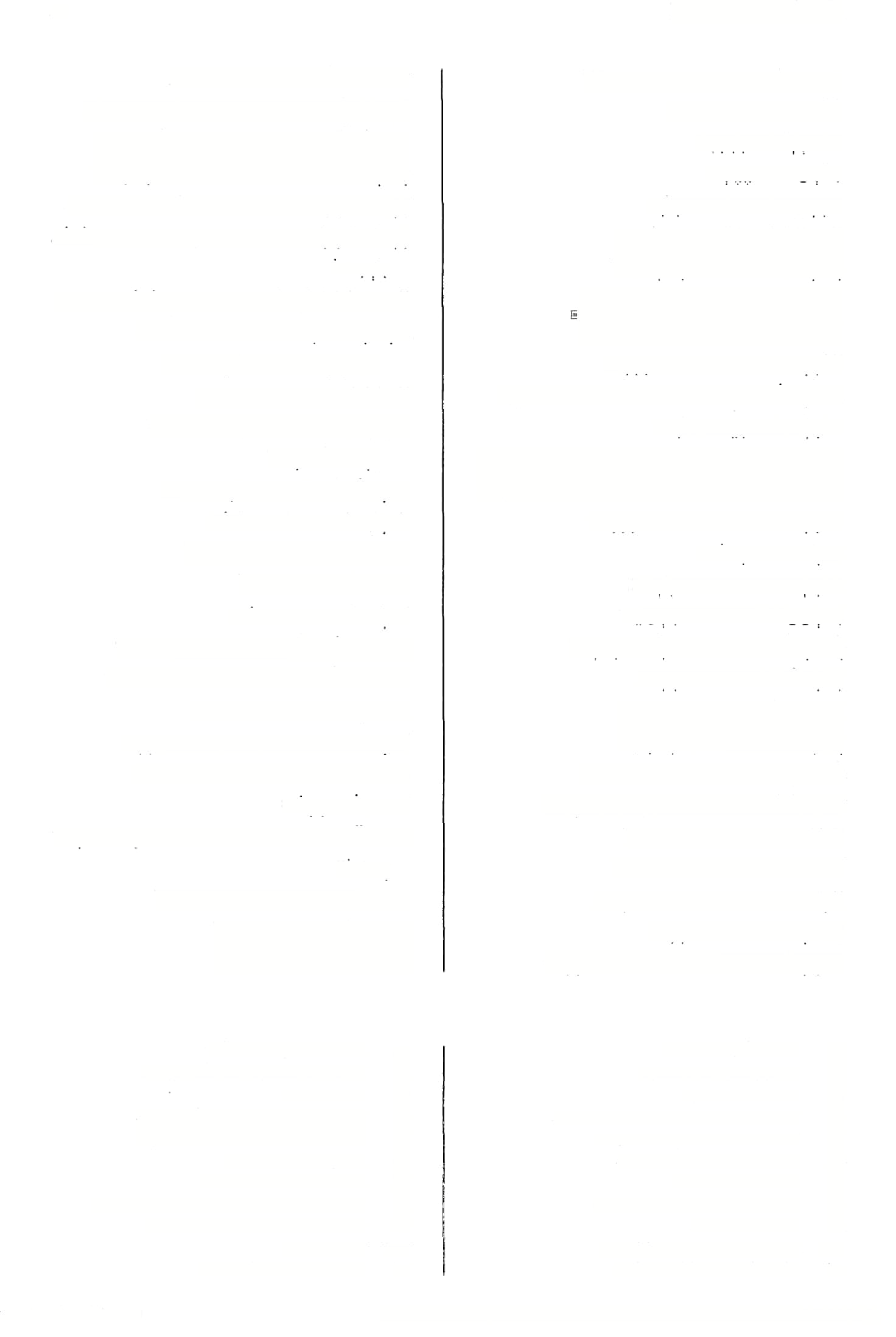 להתעורר )בר׳דא( 5 לאתעורי צך.רי אתפסיגהו  )כתו׳ קבב> צרורות התפייס )ל(חתעכל )תיל׳ נד ב> אתשכולי4 אתפסתיה לתדראי  )ב״ק  מ ב, מה  א69) )נדהנטא( ר׳איעסקא אתעפהה55 התפסת )= מסרת( את־שורי איתפפזר <מ״ק טז א> התחצף איתפרקא ליה אשיתא   )בר׳ נד א( )ל(העקד נעקרו 5, בכו׳ מד א( )בכו׳מדסע״א( )פס׳ קיא רע״ב6 מוקר, נשבח אי הער,ור  איהעקורי איתז הןר נפרץ לו  כתל70 בבתה לו הנר )פס׳קאא( איך*עקךא ליה שרגא איתצודי  )ל(הצוד, לחיות נצוד ר׳אייקרא )מנ׳זא( 5 איתעקרא איתעקר ליה7 איתציד  )עירו׳לטב(  נצוד■ נעקרו )מ״ק כה סע״ב( 3 איתקמרו8 איתצ)י(ל  )סוטהמוב-נו׳( נצל איתצל   )בר׳ נד א( נצל נתערב התעורר )ע״זמטב( איהער איתערב איתצר  )נדר נא ב( נוצר אי)ת(הןךשה1ד   )נדר׳נרע״א(  נתקדשה איתהוטלי72  )ע״זכחסע״א(  ר׳איסקוטלי איתעתר59  <גט׳ לב>  התעשר לאיתפוהי  <חול׳קהב> לנוךו,להנפש איתפום60  )ב״מבב(  אתפס אתקון   )גט׳ נ ב 2(  מ׳:איתקון איתהון  )גט׳ נ כ י722, ב״ב קלא ב 4> נתקנו נתפסו להתסיס )"יילד א( )"ירכא א( אייןפוס61 לאהפוסי לאיתקוני73  )מנ׳כטסע״ב(  ר׳לתקוני מ׳( להתפס ח ב- )כתו׳ לא[י]תפוםי איתפי,וש הקשו נתרפא, הבריא )בר׳ מד א יעוד( איתפה62 איתר,ושי     )סג׳ סג א, שבו־ ח ב(  להיות  נלמד איתפוס ר׳ )ם״«םם( אתפים בהיקש א( ר׳ איתפוס )"יילד איוזפיש אתלזיל  )ב״ב נד א> כי״י וע׳: תקיל איתקיל   )נדר׳ טז א(  נכשל אתפיש  )נדר׳ בז ’ב62, עה ב(  התפיס איתפלג   )סוכהיזב(  הפלג גב״קכסא( נכשל אתקיל הפלג )64 ב , זב׳ נד 63 סע״ב )יב־ כא איתפליג כלכי״י ונוס/ ד׳: מתסליג. מ׳ ה׳: איפלוג, ובשאר כה״י: אפלוג)?( כ׳׳פ: איחפוסי. מ׳ ורש״י, ד׳ בשי״ן, ר״ח: לאתסושיה. מסר בידה )בידו, בידם( צרורות כסף. מ׳ ה׳ בסמ״ך, ד׳ בשי״ן. היתה פירצה בכוחל להצילו. ם׳: איקדש/ אה״ת: איקדשא, ע״י: איוזקדשת. מ׳ וע׳וד״י: איסקוטלי. ר״ח: סקוטל׳1. מ/ ד׳: אתקון. רש״י: לתקוני. מי" לאתקוני. (64 (65 (66 (67 (68 (69 (70 (71 (72 ־72( (73 ד׳ ב ב״ל״א": איעכולי. ד״ו: אתעסקא, מ׳: איעסק׳. מ׳ וא״ס, ד׳: איעקר. ר׳ א ישמ״ק: אייקרא, מ׳ ק׳ ור׳ ב: יקירא. ם׳ וע׳ וע״י ומנוה״מ, ד׳: איתקצצו. מ/ א׳ ו׳: איעחר, ד׳: איתעשר. ה׳, מ׳ לי/ ד׳: אתפים. מ׳, ד׳: איתפיס, "רש״י": איתפיסו. בד׳ כ״ם בלא יו״ד. ד׳: מיוזפסן, רר׳ ח״ג שם )הע׳ 97(. רש״י: איתפלג נתרחקה קורבה. (54 (55 (56 (57 (58 (59 (60 (61 (62 (62’ (63 הודפס מאוצר החכמה 113141 (85 מילון ארמי עברי לתלמוד בבלי / מלמד, עזרא ציון בן רחמים )עמוד איתקילא —איתעויל אתרה80  )נדה ל ט  המתין 7, שבו׳ כ א( נכשלה א4 )ב״ק כס 69 איתקילא א)י(תרח81 לי   )מ״קכהא( המתן לי לאיתרחדשי לך ני&א   )ב״מ קו א( ליעשות )= שיעשה( לך נם )שבת פג ב 2> מ׳;איתקש )קידרלדא2( מ׳:איתקוש התקין איתקיש איתקיש אתקין איתרחיש ניפא   נעשה נס, ארע נם אי  א)י(תךחיתו82  )שבתקלוא( אילו המתנתם אתקין   <שבת לגב(  אתקן אתקינו75  )ברכ׳כבט  התקינו ע׳ ונז׳ וא״פ: התריגו 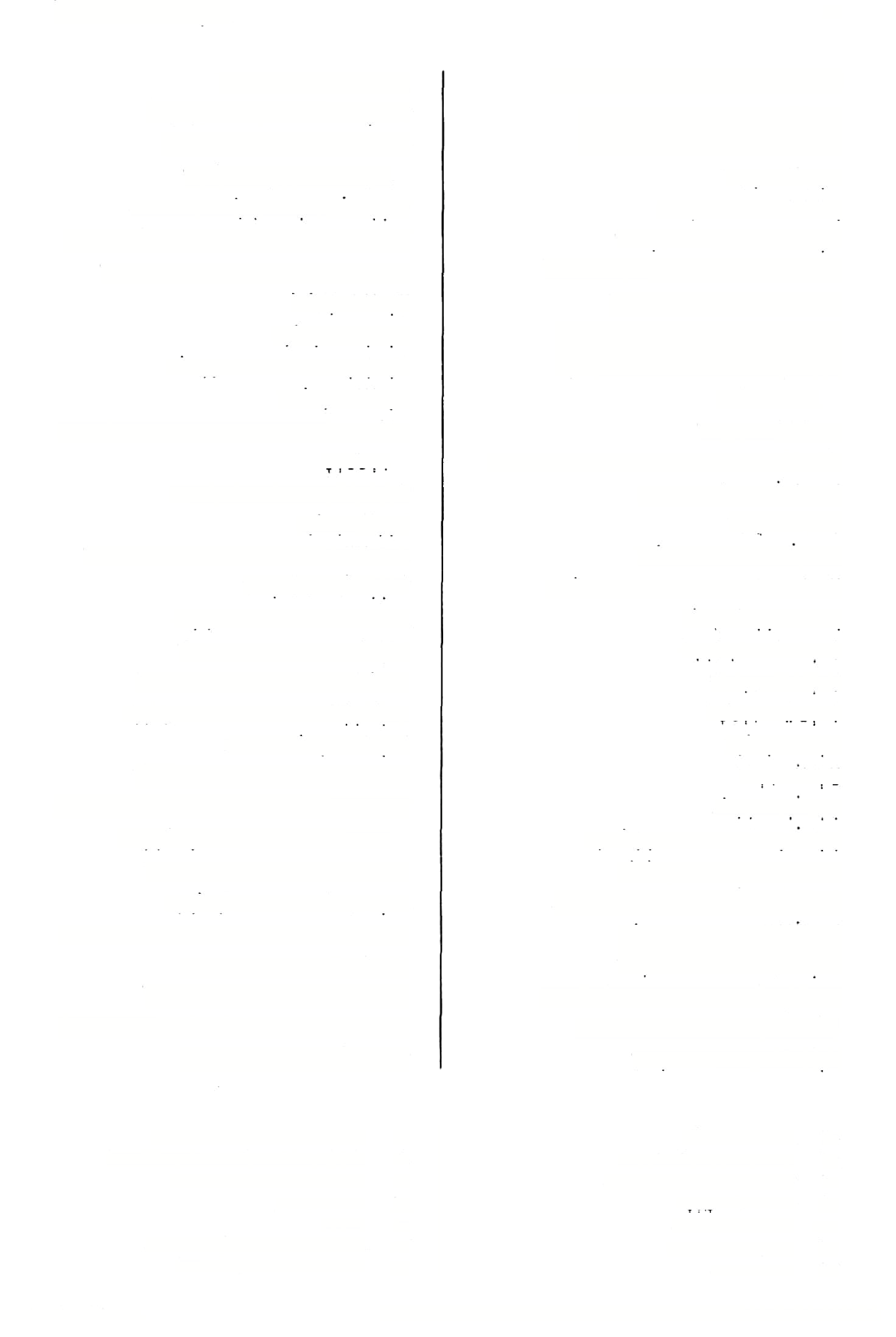  )עירו׳  ע ט אתריגו איתקל   <שבח סו ט  מ׳ א״פ ורש״י: תקל מקומו אתריה נתקנה )גדה יבב( 76 א[י]תהןנה אתרייהו   מקומם אתרייתא  )חול׳קלבט התראות )ב״בקכטא( התקפת לנו77 )חגי׳סב״ב״בקכסא( אתקפה אתקפתלן אתקפתא מקומנו אתרין )= ')קושיא77 א)י(תריסת    )ב״ב קיא סע״א - מ׳ ה׳> התו־9ת, אתקצאי   הקצתה התדוצפת וג1׳ וע״י: איתעקרו נז׳ )מ״קכהסע״ט איתקצצו אתריפתון   )תם׳ לב א> התרסתם אתריך  מקומך )גדר׳ לא א> נקראו הקש איתקרו אית קיש מ׳ רש״י ויל׳: איתרמי ה א( איתרמאי   )חול׳ )תמי ג א( הקשה איתקשה איתרמויי   )ל(הזדמן )שבת עגב, מכות ת א 2(  השיר אתר )נתר( אי)ת(רמרס88  )ע״זיזט נרמסו אתר, אתרא   מקום נזדמן, נתמנה, ארע איתרמי איתרפאי   נתרבתה )בכו׳  ח ט  1ז׳ אה״ח: מתרמי איתרמי נתרבו איתרפו )ב״מנאא,ערכ׳יאט  נזדמנה איתרמיא איתרכי   נתרבה איתרע   נתרועע, הורע איתרע מז-לה    חגי(, ד ט  הורע מז לה אתרה   מקומה אתרו   התרו 8, שבת קלו סע״א, מ״ק )בר׳מ ו ב4 איתרע פיה מילתא אתרוגא   אתרג 87 ארעו דבר א86) 8, כא רע״א5 יא סע״ב, יח אתרוגייהו   )קידו׳עגא( אתרגיהם )מ״קכאא( רש״י: איתרע איתרעא אתךודתא  )גס׳פטא( מקומות איתרעאי  )חול׳יא-ט נתרועעה לאתרויי   )סוסה ז א, קידר פא א( להתרות איתךעיאו   )סנ׳עדב-מת״ילישע׳( נתרצו, בחרו )קידרעא( אתרוג אתרונגא )ב״ב ב ט  נתו־ציתי איתרצאי איתרופי   לב׳ מג ט  )ל(הארם לאתרשולי   )ב״ב כא א-ב( להתרשל לאיתשולי  )שאל(  להשאל )על נדר להתירו( איתשיל   )יומא פ׳ ב ועוד( נשאל פתאיתרוסי    )גט׳ מג א 2(  יכולה להארם א[י]תרוץ   )נדה מד א- מ׳( נתןשרו78 אתרה79  )קידו׳לאט  המתין ד״ו )וכן הגיה הב״ח(, ד״ח: אייתרה. הגהתי, ע׳: איתרה, מ׳: איתרך )= איחרחז(. הגהתי ע״ם מ׳ )ושם: אתרחישח(. כ״י סם׳ ואה״ת. מ׳: ליה. ם׳: איתריא.  86( כע׳׳ל, ם׳: איתריא. = כינוי לאבל. רש״י: היה אבל. (80 (81 (82 (83 (84 (85 (87 מ׳ ה׳, ד׳: אתקילה. מ׳ פ׳, ד׳: ואתו רבנן והתקינו. ע״פ מ׳ )ושם: דהדר)ה( ואיתקן(. השארת לנו ב   יה. ר׳ הערה ל״מתקיף". = אין סתירה ביניהם. מ׳: אייתר הא. (74 (75 (76 (77 (77• (78 (79 מילון ארמי עברי לתלמוד בבלי / מלמד, עזרא ציון בן רחמים )עמוד 86( 113141ה                                                    ודפס מאוצר החכמה 70 איתתא אשה לשוסאיתתא )גס׳לחא( נז׳:אנתוחא אתתי )נדר׳נא( אשתי איתתי89 )יב׳קטוב( אשתי אתתיה )יב׳צזב( אשתו איתשיל-איתנמך איתשיל )פס׳סוב( ר״חו רש״יו תוס׳: מתשיל איתשיל )סוסהל וסע״ב( השאל)על נדר( 
יתשיל»<88 <שם> אשאל)על שבועה להתירה( איתשלי )נדר׳סוב( נשאלתי 
איתשלי )סוטהלוסע״ב( מ׳אה״תוד״האיתשיל דאיתתיה" )נדר׳צאa  שלאשתו באה )ע( אתת אתתך )ב״מנטא( אשתך 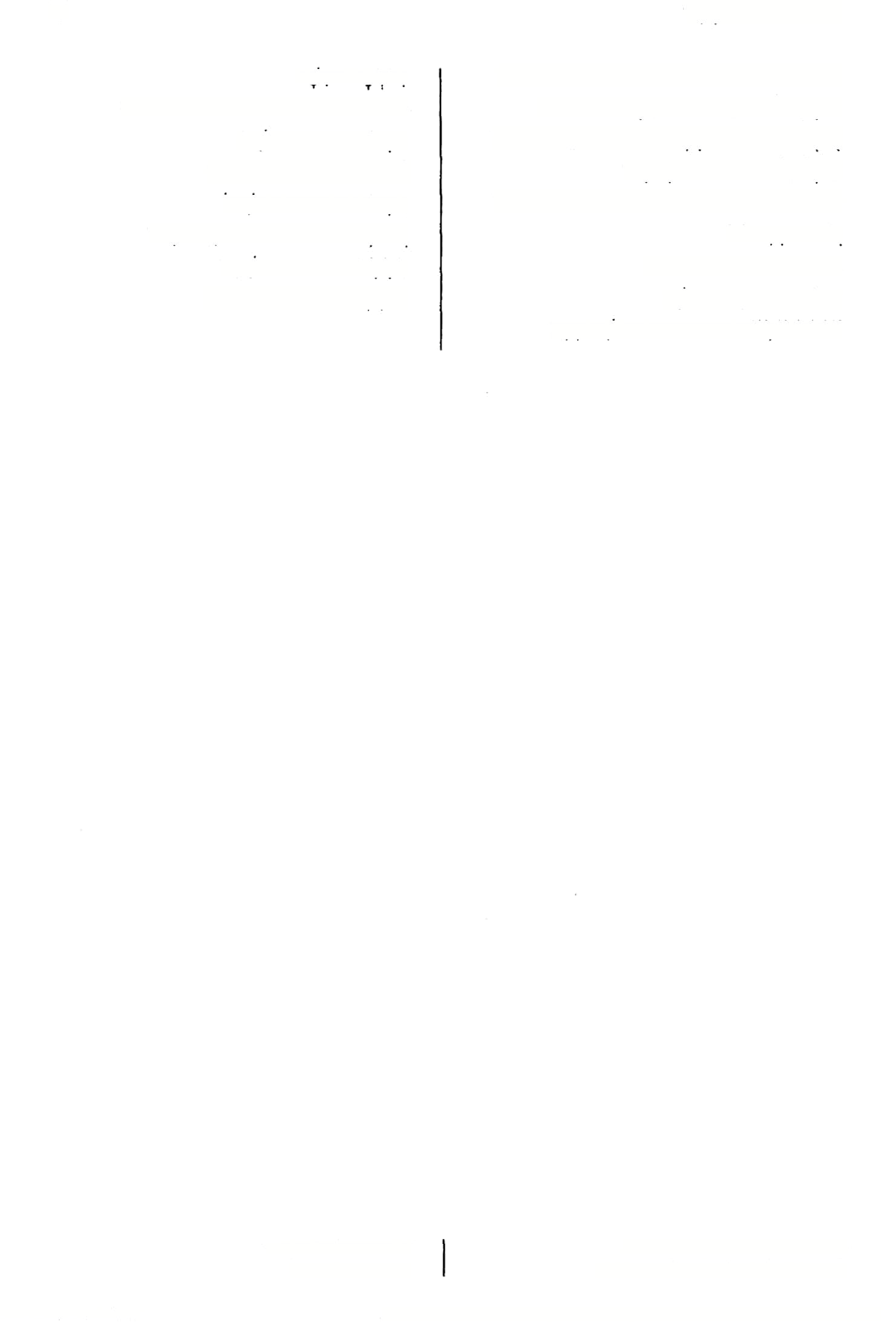 מ׳■• אתית אתת )כתו׳סהא( איתתך91 )מ״קטב( אשתך איתת )ב״בקלדב( אשה איתת א3א )כתו׳נ בנ ,נד ב( אשת האב ם; ד׳: דאינתתא. 13; ד׳: אנתך. (90 (91 מ׳ ואה״ת וד״ו, ד״זז:  איחשלי. ע״פ מ׳ )ושם: איתתי׳(, ד׳: אנתתי. (88 (89 הודפס מאוצר החכמה מילון ארמי עברי לתלמוד בבלי / מלמד, עזרא ציון בן רחמים )עמוד 87( 113141 )א(בבא דחנותא  )ע״זלאב־מ׳(  פתח החנות אבבא דמחוזא   )תמיד לב רע״ב(  על שער העיר )רש״י( בבי    פתחים בביה  )תע׳כב( פתחו 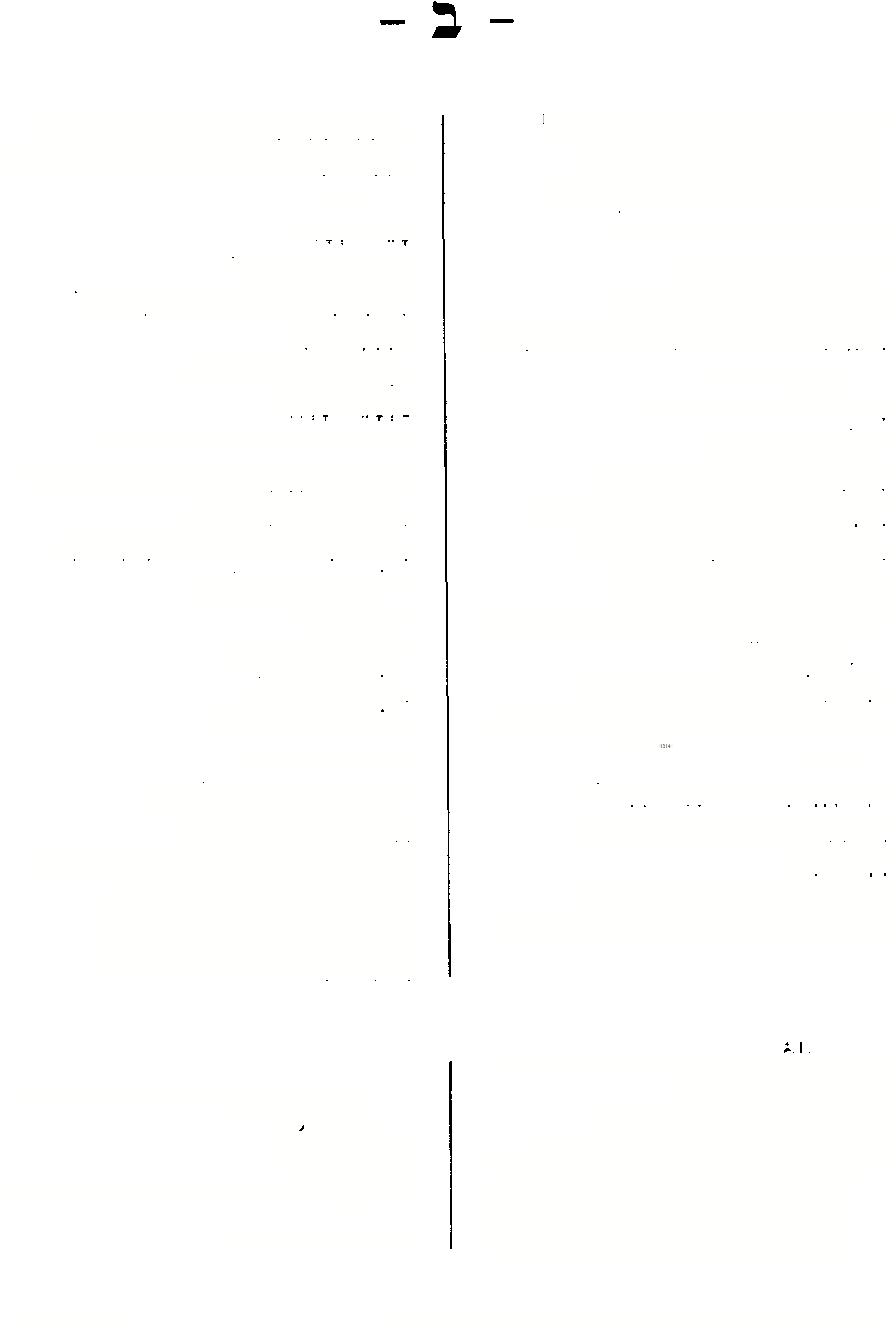 באגא1  בקעה )= שטח שדרת(       “ כאני, בני   בקעות )= שטחי שדרת( באגני  )ב״קסארע״ב( כי״י וד״י רע׳: נגאני באושא2  )בר׳כבסע״א( ר׳באישא באזוזי  )ב״בלזא(  ר׳באזי בבת עינו )גט׳סטרע״א( בביתא דקיניה באזיבאזדי3  )ב״בלזא( פזר פזר בבלי במלאה באזיאראן4  )שבתצדא( צךיעופות5 )= בזירין- בבלי ס סע״ב( )שבת בכלאי בעברית החדשה( בבליים בבלאי באטי6  )ע״זלטא( מין דג טמא )שבתקמזא( ר׳כישי כיפי8 בבלייתא באיש  )נדר׳ » א )  חלה ברשיני בבלייתא  )שבת פא א(  רגבים בבליים בנר   )כתו׳ נגב(  בגר, בגרה 
בנר לה לולה )ב״בקסזסע״ב( נתעבה קולה בררחי )תע׳כבא( משמחים 
בדול    בךקו בדול9  )פס׳ ד ב(  בךקו בדול   )פס׳ ג ב(  בדק 
בדולו  )קידו׳עאב(  בךקו בדותא    ר׳ ברותא 
ביה   )בר׳ ל ב, סוכה נג א( שמח )ב( בדלי  )שבת ל ב ועוד(  שמחים באיישא   בר׳כבםע״א(7,שבתלא(  חילה באלא  )חוליופא(  2ער )רש״י(, שם יער )ע׳( באלושי  )בר׳ מד א(  מחפשים, בלשים 
באלי ואתי  )בדה מ ב( ממהר ובא 
באלי דיךכי, ©רוחי   )נדה יז א> מפריח )מגרש( זבובים/ יתושים אבב בזיוני  )שבת לב א(  בפתח המוכס אכב חוטרא   )שם( בפתח הגדרה )=  מכלא T         *               ־!aciac]  *                                                                ״ הצאן( אבבחנואתא  )שם( בפתח החנויות בב נהרא  )סוכה ית א, «״: לט א(  שם נהר מיליבדיאי  )בכו׳ ח ב(  מ׳ ע׳ ור״ג: מילי דכדי פתח בכא לבי שמח )מ״קיזא( מדיחאדקתאי )מ״קכבא( פתח השער בכאדאבולא לבה שמח לבו שמח )נדר׳ צא ב( )שבת עז ב( בדיחאדעתה בדיחאדקתיה חור״גוע/ככאדאק׳ )מנ׳נזא( בכאדאללידא אותו באזיאראן, ויש להם סוסים מיוחדין לשאת העופות הדורסין הנקראין באז. .p«c 1מל״י 0$־ ע׳, ד׳: באושא. ע׳ )ע׳ כש ז׳( וא״פ: כישי, מ׳: כושו, ועי׳ נ״א של ע׳ בע׳ כסכס. מ׳ ור״ח, ד׳: בדקיניה. (6 (7 (8 (9 מל״פ •L   = גן. רש״י )שבח ו׳ א׳(: בקעה שדות הרבה. ע׳: באישא, ור׳ ד״ם אות כ׳. 
מ׳: בזי בזויי, ה׳: בזי באזויי, ד׳: באזוזי. 
ע׳, מ׳: דבי זירין, ד׳: דבי ויאדן, ועי' ד״ס אות ז׳. 
ערוך ע(, זיידן(: ורה״ג ז״ל היה שונה סוסא דבאזיאראן וכך פי׳ הנץ וכיוצא בו, שהמלכים צדין בהן עופות קורין אותו באז (  JL = נץ(, והאדם העוסק בהן קורין אותו בל׳ פרסי באזייר (XjU jt   בזמן שהן יותר מאחד קורין (1 (2 (3 (4 (5 הודפס מאוצר החכמה מילון ארמי עברי לתלמוד בבלי / מלמד, עזרא ציון בן רחמים )עמוד 88( 113141 72 כדק לן  )כתו׳סאא,חול׳קלגא( מ׳:בדיקלן)כרגיל( בדקא חלילה  )ב״בסאא( ר׳ברקא כלה!א     שטף מים, שטפון )?( בידקא12  )חיל׳יזב( ר׳ ב י דקה בכדיחותא —בהתא בבליחותא  )ב״בטב( בצחוק מלי לבליחותא   )שבת ל ב ועוד( דברי צחוק, דבלי שעשועים בליחותיה  )בר׳ נה סע״א( שמחתו, עלצונו )ב׳׳מ מח סע״א> תקנה 13 בלקה כליחנא ב-   )חול׳ לב א> דעתי ג$ה ב- )חול׳יזב( בדקה )יב׳קהב( בדק אותה 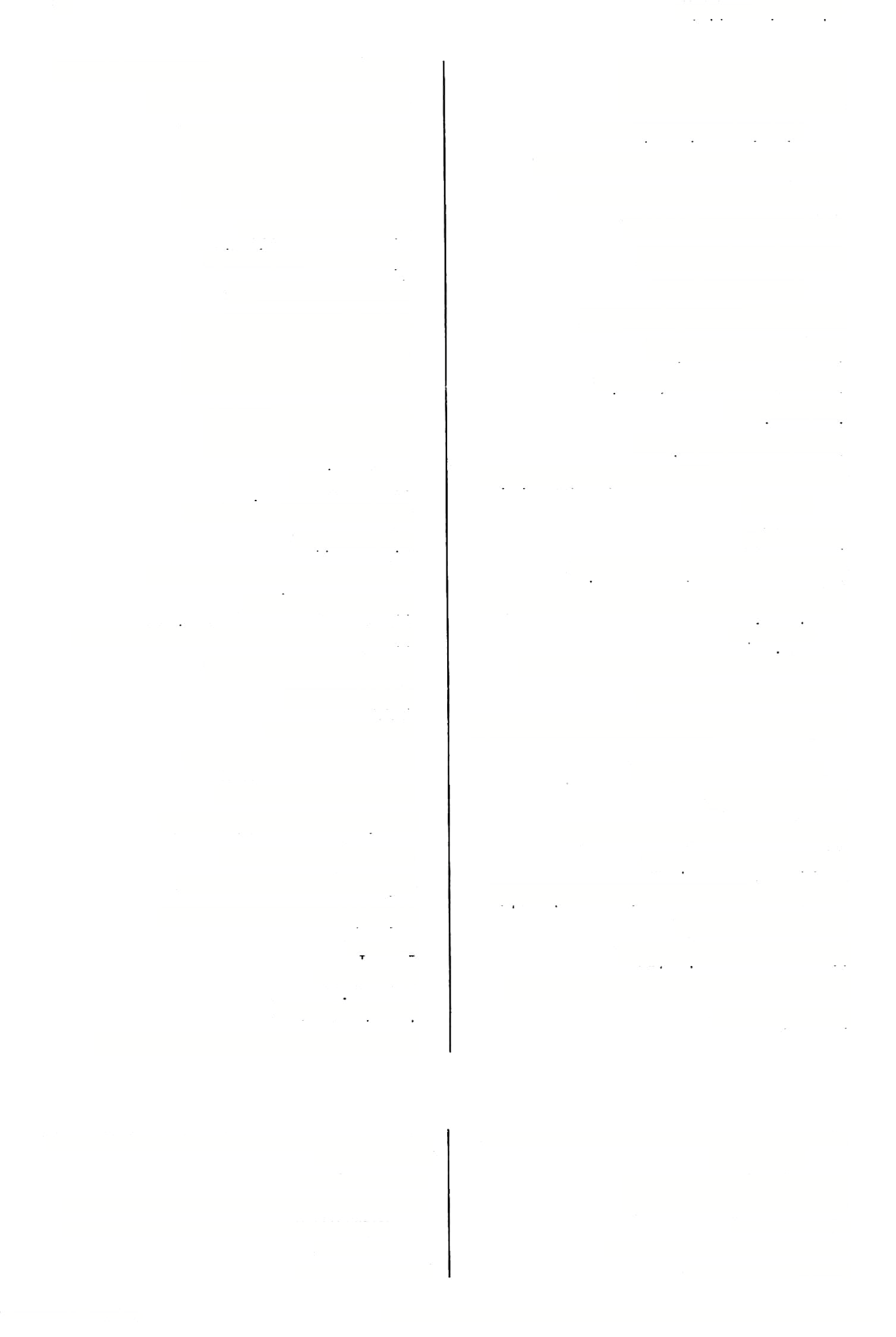 )נדהטוא( בודקת בלקה כדקה בלקה בדיחת   )סוכה נג א( אתה שמח בדיינא10 דמלןא   )בר׳ גו א( בית המקם של המלך בידקה14  )חול׳יזב( בדק אותה כלקו   )בר׳ מד א( בדקו, חפשו בדקו15  )קידו׳עוא( ר׳בדקינן בדיל   )בר׳ כזב ועוד( בדל )ממלאכה( בדיל11   )יומאעהב( בשביל בדיל מיניה   <פם׳ יא א( בדל ממנו ב( בדקו ,15 ,גט׳םחא( כילקו בלילי     בדלים גתע׳כאא( בךקוהו בוךקים בלקוח בדקי בלילין    )מעי׳ ב  ב,ג א(  בדלים בדילנא    )בר׳ כז ב, עירו׳ מ ב(  אני  בדל,  בדלתי שטפי מים א 2> )עירו׳ כא בידקי )ממלאכה( בז־קו )פס׳ ד ב( מ׳ור״ח:בדוק בלקיה בדיקיניה בודק בודק אותנו, בוחן אותנו כדיהן בדיה] לן אנו בוךקים בדקינן א - מ׳( בוחן אותנו, )כתי׳ סא א, חול׳ קל! בל1י]ק לן )כתו׳סארע״ב( אתם בוךקים, בדקתם בדקיתו בודק אותנו )"■ה מחא( בדקו )נ( 16 בלכ!ן בדיה נפשיה   )נדר׳ נ ב ועוד( בודק את״עצמו בדקנו בלקנא כדיהן  )נדהנוסע״א( מ׳: בדוק כדר   )ע״זכחב( פז ר בררוה17  )גטיןנוסע״ב( פץ־רוהו לא בליק[י]תו לי   )תע׳ כגב -n׳(  לא   דקתי אתכם )בדיוק: אינכם בדוקים לי( בדרי   )חול׳ נד א( ר׳מובדרי בדלינהו  )ע״זנגב( פ זרם, הפיצם בדיקה <פם׳ קיא ב( אני בודק, בדקתי בליקותא בדיקנא בדרינהו  <ע״זםבב( פזרם )פס׳זסע״ב( אחפש בדיקנא כדרת)ה(דן18  )ע״זיב( פז-רתים כליקגאנפלשאי  )בד׳נהא( אני בודק את־עצמי )תע׳גב( פזלתי אתקם בלרתינכו )סוסה ב ב( בללה כללה בה בה )חול׳קסזב( אנו בדלים בדלינן ח הדי בהדי אתה לדל )ממלאכה( )בר׳ מ ב, עירו׳ מם בדלת בהם )כתו׳ סב א( בושה, תמחה )רש״י( בהו, בהון בהתא • בדק, חפש כדק ד״ש וע״י , מ׳ : בידקו׳ , ר׳ ב׳ בדקוה, ד ׳ וכי״י : בדק רש״י: בדקו. מ׳, ד׳: ליבדרי. ד״י, אה״ת: תתבדרון. "דכתיב..." לי׳ כ״י ספ׳ וס׳, וכנראה נוסף בנוסחאותינו מוזע׳ ג ב, וכן נוסף בכ״י סם׳ בגליון עי״א. כי״י.  ד׳ בהתה. (15• (16' (17 (18 (18• ב״נ: בי זיונא , ם׳: בזיונא, מ׳: מזונא )= כי זונא?( מל״ם jLjL  = מוכס. מ׳: בשביל, מ׳ כ ור״ח: ובשביל. מ׳ וד׳ שו׳: בידקה, ד״ו: בידק׳. ע׳וה׳:פחקה. מ׳ וד״ש, ד״ו: בידק׳, ד״ח: בידקא. ד״ו: בדק׳, מ׳: בדקי׳. (10 )1 1 (12 (13 (14 (15 מילון ארמי עברי לתלמוד בבלי / מלמד, עזרא ציון בן רחמים )עמוד 89( 113141ה                                                    ודפס מאוצר החכמה בהתא —בורכא כונא ר׳ )גטין סם סע״א( כונא 73 ביתאדבהתא   )כיי׳ הב>  ח הברא ר׳כוני (3 )גם׳ סט א בוני סבידבהתא   «״׳ קב ס  זקני בושה” הור )חול׳סבסע״ב( שסעוף כוניא ב(  בשתם )= לקחם( )חול׳ נו 20 בהתייהו פרדס, גן אילנות בוסף1נא 22 מחבת )21 פס, ל ב, זבחים צה *סע״ב )שבת כט א, 21 בוביא גנים )מג׳טזא, ב״סלס ב, ב״ב סא ב2> בוסתני משרה )חול׳פהב( דמי-א 23 בו־ביתא )עירו׳ כה ב> גנו בוסתניה מחצלת 24 בוידיא בועי  )חול׳מוב( אבעבועות 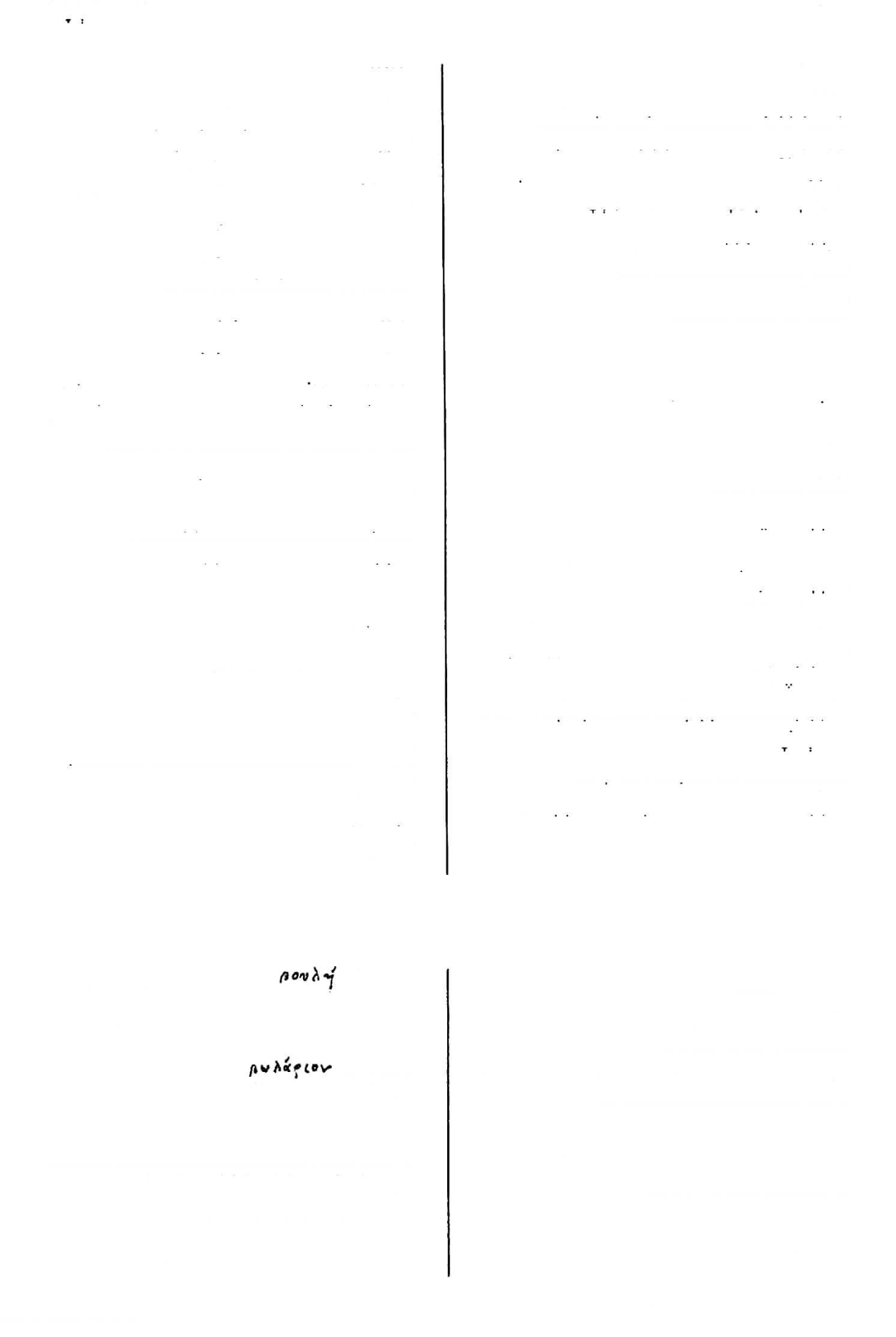 מחבלות )סוכה כ ב( 25 בוידיתא בוציאתא  )ב״בעגא( ר׳ביציאתא פוצץ   )בר׳ מת א 2>    קשות בוצינא   )סוכה נו ב ועוד( קשות בויטי   <גט׳ לו ב(  בנוטריקון של "פרוזבול" בוטיטיי דנורא    ב״מפהב(26)  ניצוצות של אש 'בוטיתא26  <חול׳נטא> אביונות )פרי הצלף( אור )כתו׳יזא״סנ׳ידא( נרה בוצינא דנהורא פוטמי   )ר״הכגא(  אלונים ר׳ בוצינא דנהורא <שבת לא( 34 בוצינא דנורא בוטני27  )ב״ב פ׳ סע"ם( ר׳ בוטמי צירהריחים )פס׳ צד ס בוצינא דריחיא ??יל ים )ר׳ של עלי( )ב״קצגב( בוכאני בוציני   )מג׳ יב ב, נדר׳ סו ב( קשואים ב[ו]צלי  )קידו׳סברע״א־מ׳( בצלים ר׳בוביא ?לי )לכתישה( בוביא פוכנא בוצל)נ(א35  )קידו׳סבב( בצל, בצול36 )נדהלוסע״ב( ?לי של ברזל בדכנא דפרזץיא בוקא  דאטמא37  )חול׳ מב ב ועוד( כף הירך, קולית בכור בוכרא הירד )ב״כקכובכ״ם( בכור מאם בוי?ךאךאמא כולזיסריקי  )ב״ב ז א ועוד(  כדים ריקים, בכור סכל, בכור )ב״ב קבו ב( סכלא בוכרא פ"א: בקבוקים ריקים בור  זינקא38  )שבת ™ ב> "בור זה נקי" )תל׳(39 בורדקי   )פס׳ מ ב( ע׳:כורדקי בורטיא   )שבח קמו א, »׳ כז ב(  מקדח, וי״א רמח )ע׳( בוריה40  )ב״בצסמ״א( בורו בולכא   )כתו׳ סגב, שבו׳ יבב, חול׳ פח ב(  בורות41 שוטה28 בוכרתא בת בוכרתא   )בי׳וא(  בכורה )ת׳( בת בכוויה בולי29  )ב״ב קמג א(  חברי המועצה30 בולסא31     )שבת קנד  ב(   חתיכת  ברזל   )רש״י: חתיכות זכוכית( פולךא32 אךז$א  )ב״קקיגב( מס קרקע33 מל״י                  , ועי׳ מ״ש ג׳ אלון בחרביץ שי״ד, .145 רש״י כ״י, מ׳: בול׳, ע׳: בלוסא, ד׳: כולסא. ע׳, רש״י: בורלא, ד׳: ברלא, מ׳ פ׳: כולרה, ר׳: כלודה. ביונית אה״ת: דנהורא, מ׳ לי׳. מ׳ רש״י ע׳ )ע׳ אגב(. = הוצאת עלים. ע׳ )ע׳ בקה(: פי׳ בוכנא דהיא באסיתא של ירך. אבל בע׳ פטם ב׳ הוא מעתיק: האי בוכנא דשף מדוכחיה. מ׳: בורזיקנא )בתיבה אחת!(. סי׳ נקי שאין בו מים )ע׳ ע׳ בר ז(. (30 (31 (32 (33 (34 (35 (36 (37 (38 (39 השוה "זקן אשמאי" )קידו׳ לב ב(. מ׳: בהיתחיהו. כי״י וע׳, ד׳: בוכיא. ע׳, מ׳: כוכיא, ד׳: כוביא. טיגן של חרם, שמסיקין תחתיו ואופיןעליו עוגות )ר״ח(. ע׳: בביתא, מ׳: בוכיתא. לדעת קוהוט נכון יותר: בוריא )ע״ש(. מ׳: ביריחא, מ׳ ב: בריתא, ועי׳ עה״ש. ולפי גירסת הע׳ )ע׳ כטט( גם בברב׳ נח א. ע׳, ד׳: ביטיתא. מ׳ ה׳ ר׳ רשב״ם ועוד: בוטמי. רש״י לבראשית מב לח מב״ר פצ״א, תיאר ־־ אלבק עס׳ (19 (20 (21 (21• (22 (23 (24 (25 (26 (26• (27 (28 צ״ל: בידיה, מ - נ״א, ועי׳ ד״ם אות ד׳. ע׳: דבר בורות הוא, ובור הוא בעולם מי שאמרו. (40 (41 1132 ועי׳ הע׳6שם. 
29(   כי״י, ד׳: אבולי. הודפס מאוצר החכמה מילון ארמי עברי לתלמוד בבלי / מלמד, עזרא ציוך בן רחמים )עמוד 90( 113141 74 בורכי  —בחש בזייא52 )=  בזיעא(  )פס׳קיסע״א( קרוע בזיתי53  )שבתנזסע״ח  מין  צעיף54 )תמידלרע״א( ענפים הבורות ךכי4213 בורכתא ר׳ביזייני מדר׳ נו ח בזתי בורותו בורכתיה )חול׳ קו א(  בקוע בזיע )שבוז סז ב( מלת לחש בושכי <תע׳כאכ> סדוקה א בזי בו שלא43  )שבת עם סע״א( עור  לח44 )שבת סו א> מלות לחש בזך כזיך בזבזיך פגי כושלי      כ[ו]קךא45    )בר׳ מ ב - מא א, כ״פ( )ב״כסחח  חלקות ש.ךה 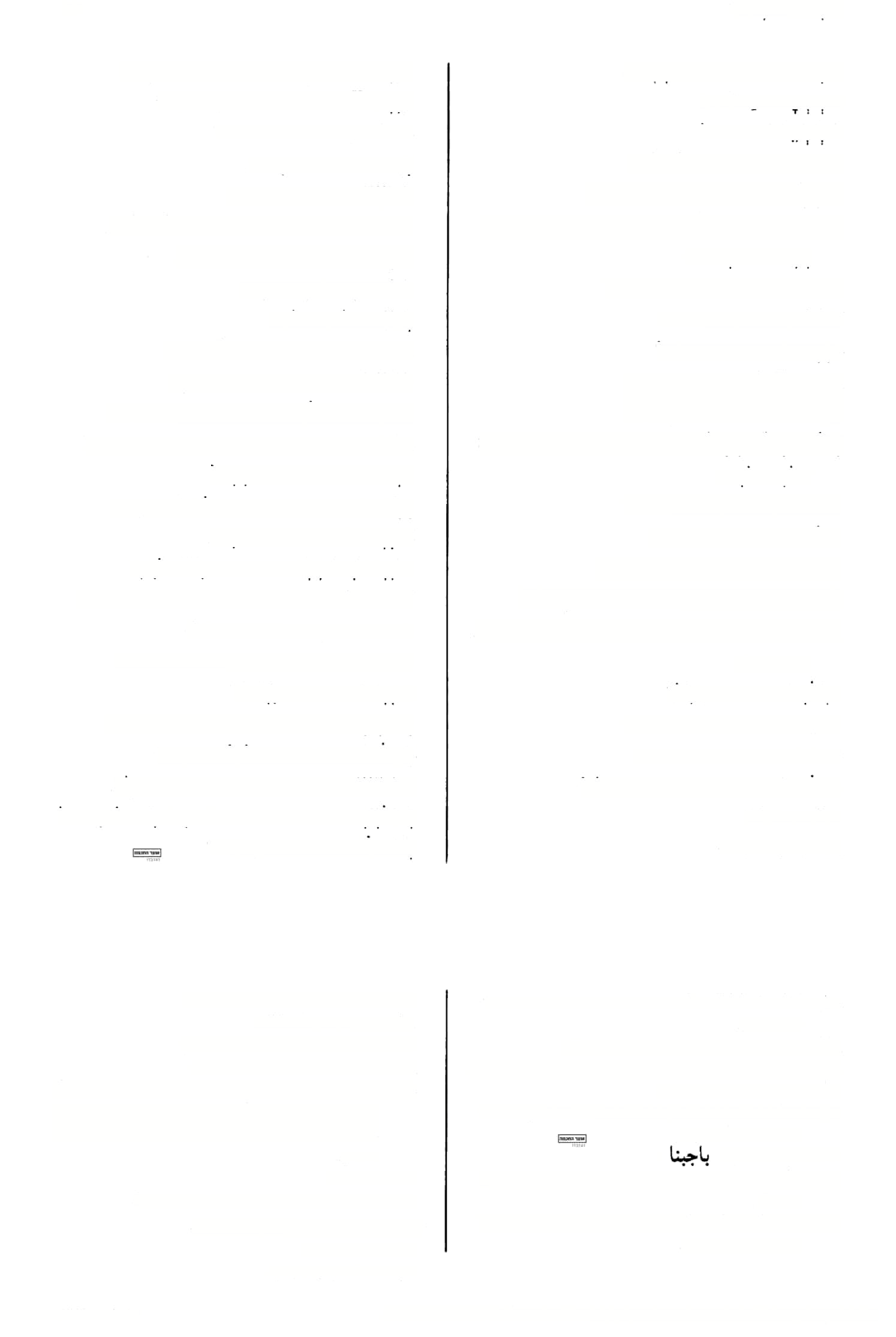 ביזלי55 תמרים, נובלות46 קרע, בקע, $צע בזע <שבתםזא( מלות לחש כזכזייה קורע, פוצע בזע ר׳ שכור )סנ׳צהא( כזאי )בר׳יסרע״א(  ר׳למבזעיה בזעא56 בזבזיה   )בוזו׳ סוב(  בזבזו סדק )ע״ז ע רע״א, חול׳ צה  ח פיזעא פזב)י(נא47  )ב״בקסזא( מוכס סדק הדלת )חולין צה מ א*56ךךשא ביז פזגא48  )חול׳ נב רע״א( סבילה )ב׳׳ב עד א, 0נ׳ קי רע״א( בקיעים, סןקים )שבתקגרע״א( קרעו ביזעי בזעיה בזוזי ובזוזי  דכזרזי49  )כתו׳ ?יבב, »׳ צד א(  בוזזים ובוזזי בוזזים )חול׳מזרע״א( אנו קורעים, נקרע פזעתן )םנ׳סדא> מ׳:לבזוייה לביזוי זרע )חול׳נאסע״ח כיזרא57 )שבת םב ב(  )ל(בזות פז-ויי זרע פשתן )ע״זלחח ביזראדכיתנא לבז-ויי   )נדר׳ צא א, סג׳ פב א(  לבז ות )שכתקגא> מ׳ רע׳: בירא דקרא ביזרא דר!רא לבז ותו לבזלייה   )מג׳ בה ב, נדר׳ נ ב, סנ' סד  א50) )חולין נא סע״ח  ר׳ביזרא ביזרי / הדבר ז א( )תמו׳ / מילתייהו מילתא בזיא כל כי״י והב״ח: בי דרי )ב״מכאח ביזרי דלו־ם בזוי זרעים ם ח )חול׳ פיזרני בזיון )מ׳ מוח פזיתא )בר׳  מ א ועוד(  כינוי  למס׳ עדיות בחירתא )סנ׳כרע״ח  חביזייני בזיוני בוחש, מנענע )שבת ל רע״ח בחיש )סנ׳מהא( ר׳בזיוניה בזיתי )ב״ב עד סע״א, צ״ל: ?ח?יא( מחפשת בחישא בזיונו א51) ח ב, סב׳ מה )סוטה פץיתיה  )שבתקנב   ב״מהב58)  אני מחפש, אחפש כחישנא ח כזיז בזיז חפש )ב״מסוא-ט׳( פך1)י(ש ר׳כזיזא כזיזא מ/ד״ש: לבזויי, ד׳: לביזוי. מ׳ ורש״י, ד׳: בזיוני. דיקולא בזייא, מ׳ ב: דיקולי בזיין. נ״א: ביזייני, ביזיני, ד׳: ביזיוני. ע׳ )ע׳ כל( מפי׳ ר״ח: חוסין הרבה ממיני צבעונין וחולין אותן בפני הכלה שלא יצערוה הזבובים שמתביישת להסיר הזבובים מעליה ווזולין זה בפניה ונקראת כליא דידבי. 
ע׳:כזלי. 
 מ׳ ועוד: בעא למיבזעיה, ועי׳ ד״ם אות ט׳. הגהת העורך זצ״ל , ד׳ : בזעא. מ׳, ד׳: ביזרי. מ׳ וע׳. ד׳: בחשנא. (50 (51 (52 (53 (54 (55 (56 (56 • (57 (58 ר״ג, ם׳: כורכי, ד״ו: בירכי, הרא״ש: סובי, רש״י: סיבי ל״א בריכי. 
ע׳ וד״י )עי׳ ד״ם אות ה(, ד״וז: בבישולא. 
סמוך להסשסו, משמש לחיפוי משקלות)עי׳ ע׳ ע׳ בשל א(. פ׳ ה״ג וע׳, וכן הוגה בם׳. 
ע׳: תמרים פגים שאין נכשרים לאכילה כלל, וכומרים אותן בעפר להתבשל. ע׳, והוא מל״פ מל״ם. ע'  )פ״א גם מ׳(: ביזגא )בהשפעת "תיבנא" הסמוך(. תני רב יוסף לפסוק [בוגדים בגדו ובגד בוגדים בגדו] )מ׳ ואה״ח )ישע׳ כד טז(. (42 (43 (44 (45 (46 (47 (48 (49 מילון ארמי עברי לתלמוד בבלי / מלמד, עזרא ציון בן רחמים )עמוד 91( 113141ה                                                    ודפס מאוצר החכמה בחגוני —בי אזלויי כטלינהו    בטלם בטליניה  )תע׳יחא( בטלנוהו 75 בחנוני59  )ע״זיאס  שם חג בבלי ?השא   )פם׳ קיא ם6°, 0נ׳ לם א1 6<   מבחשת62 בטלנים )בר׳ יז ב וש״נ( בטץיני בחשי  )ב״קצזב( מחפשים בטלה מ׳: )יב׳יחא( בטלת )שבתקמא( בחשתי ?השי שם עוף )חול׳סגא( בטנאי )גט׳ מה א( בוחשות בחשן שם עוף טהור )חול׳סגא( בטני65 ו־׳בטרא )חולין נ יע״ב( בטדא רחב ד׳ אצבעות 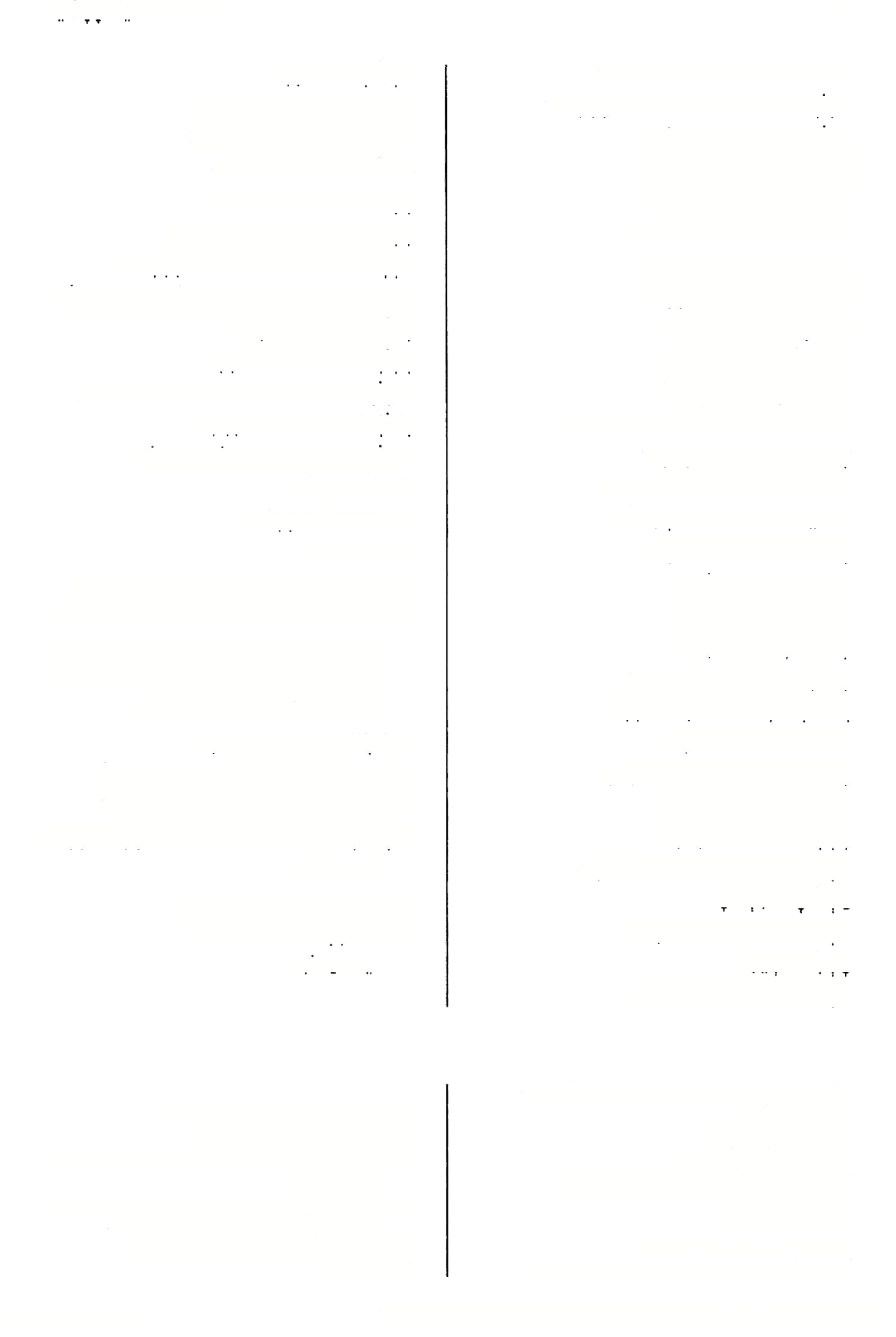 )חול׳נרע״ב( 66 בטרא בטדי   )חולין עו א( ח בטרי רחב י״ו אצבעות <חול׳עוא> בטרי67 ארבאה בטול   )ר״ה יח ם, יט א(  בטלו בעט )מג׳ ם! א( 67 ’בטש ביטולא   )ע״ז גג ב(  בטול בועטת )בר׳סאא( 68 בטשא לבטולה  )שם( לבטלה בעיטה, דריכה )ב״ק צם א, כ״מ קיב א( ביטשא בטולי, לכטולי   לבטל בעטה )עירו׳נדרע״א( בטשה ב)י(טולי  )סוכה סו א - מ׳ ורש״י(  )ל( בטל )ב״קצטא( בעיטות, ךריכות ביטשי לבטוליה  <גט׳ לו נ> לכסלו בית69 א( בי- מ': בטולי )שבתצארע״ב( בטוליה 70 מדרש בית ב( בי- חבילות )חול׳נאסע״ב( בטוני63 בין71 ג( בי- )ב׳׳ק קיכ א(  לבעט לכטושי בא לפני מספר המציין קבוצת אנשים: ד( בי בוטח )תע׳ כב ב> בטח בי תרי   )בר׳ סב א ועוד(  בי תלתא  )מ״ק טזאיעוד(, בטל )שבתכחב( בטיל בי ארבעה  )שבו׳ מבא(,  בי חמשה  )יב׳קאב(, בטל בטיל )בטיל( כי עשרה   )בר׳ לא ועוד(,  בי  עשרין ותלתא כטלה א כ״פ( )כחו׳ קה במילא )סב׳  ח א(,  בי  מאח   )בר׳ מד א ועוד( בי אבא   )בכו׳ ח ב(  בית אבא בי אבא רבה  )יב׳כוב(  בית אבא הגדול אגר במילא  <שם> שכר בטלה בטילו  )עירו׳ סג ב(  בטלו 
במילת   )ר״ה יח ב, סוסה לג א( בטלה בי אימא רבתי  )שם( בית אמא הגדולה בוטלת )ב״ם מה א( בטלא בי אבירן  )שבתקטזאכ״פ(  בית ועד לחכמים בפרס בטלה )יב׳יחא( 64 בטלה )עי׳ עה״ש( בי אכלא   )מק׳  מ ב(  בית אבל בטל אותה )גט׳ לד א, ע"! נג א> בטלוה בטלה בטלוה )י)ה?72 אזלויי  )ב״מכדסע״ב( בטלוהו )תע׳יחבס בטלוה)ו( בית הטווים בטלי    בטלים ?טליה   )שבת כב ב ועוד(  בטלו אה״ת ע״י יל׳ כ״י מ׳ב גל׳, ד׳: בעט. ע׳ )ע׳ נכח( ב״נ וס׳, ד׳: בעטא. למשל: בי אביי )בר׳ מב כ( = בית אביי, בי אבלא )מ״ק (67• (68 (69 מ׳: כמני, כ״י ספ׳: קנוני, ועי׳ עה״ש ע׳ אקניתא. מ׳: כחרשא. ר׳ עה״ש בחש א׳. כף גדולה שבוחשין בה. (59 (60 (61 (62 כז ב( בית אבל. 
70(   למשל: בי ר׳ חייא ובי ר׳ אושעיא )חול׳ קמא א( בית מדרשו של ר״ח ובית מדרשו של ר׳ אושעיא. מל״פ  .. .jU    , ונבלעה השי״ן )עה״ש(. ם׳, ד׳: בטלת. מ׳ וה׳: בוטני. (63 (64 (65 למשל: בי גופני )קידו׳ לט א( בין הגפנים. ר״ח ור׳א. ) 71 (72 ע׳ ור׳ וכי״י רש״י, ד׳: בטדא. ע׳ וגז׳ ור״ג, ר׳ג: פטרי, ר׳א: בטרא, ד׳: בטדא. (66 (67 מילון ארמי עברי לתלמוד בבלי / מלמד, עזרא ציון בן רחמים )עמוד 92( 113141ה                                                    ודפס מאוצר החכמה 3י אפייני —בי חךאתא76 דיו־ה80, ור׳ בית ?דור, ט כ( <ר״ה בי תירא מדייר )ב״קקיזא-מ׳ה׳( שם מקום בבבל73 בית ?רחץ ביא[י]ביוני בי באני/בני בית דין בי דינא ח בי סדיא צה א( 1םנ׳ בי בדיא בי דינא ר?ה   )קידו׳ סה ב ועוד( בית דין הגדול )ב״ב סאב( רוב כי״י רק: בוסתני בי בוסתני בי דיסא  )ב״מכדב( בית גריסים81, ור׳ שוקא בידירא82  )שבת לב א( בית הדיר בידני   )ע״זעא-ב( בין החביות 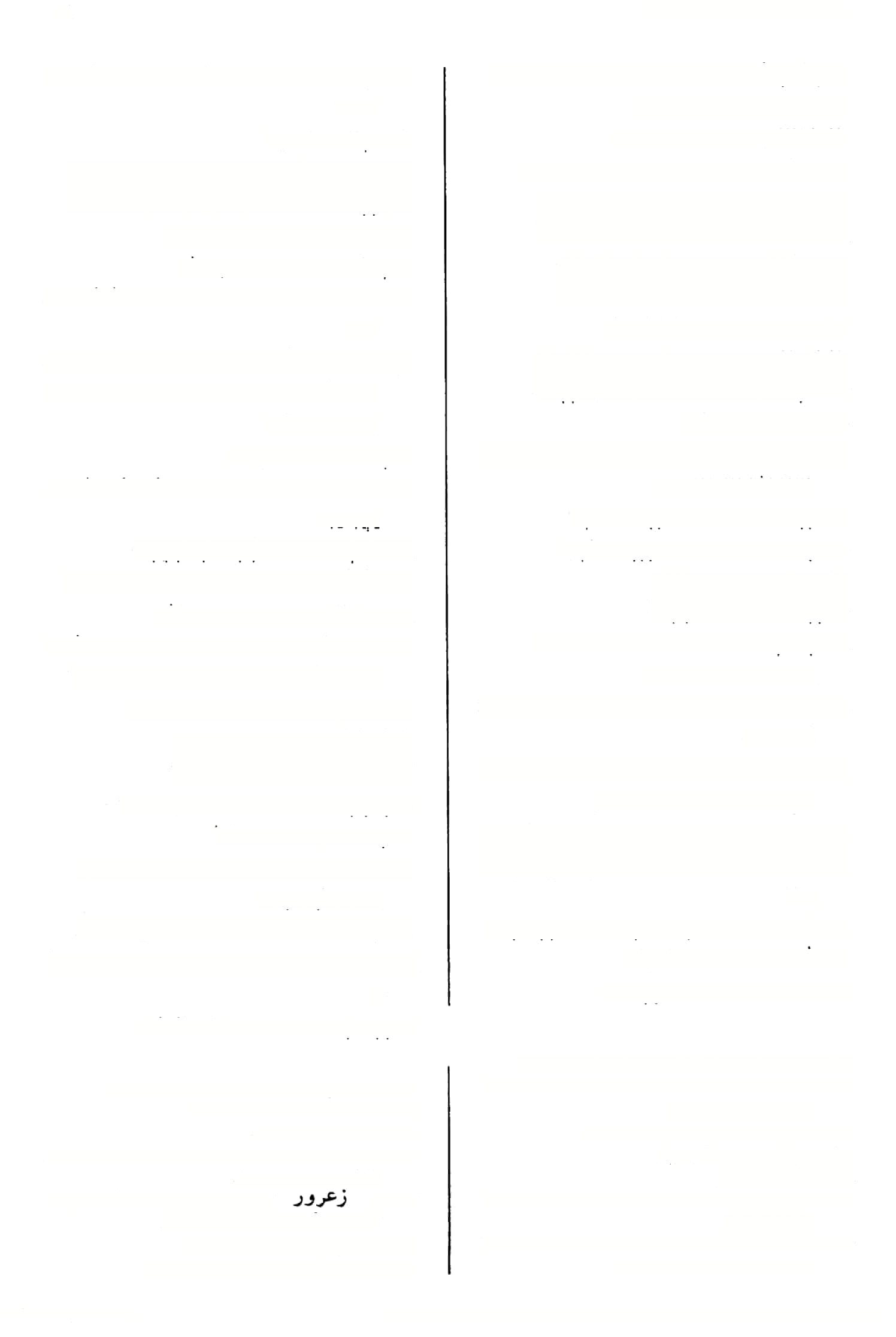 כי  דפי   )ב״מעדא(  בין הדפים )=  קורות בית הבד( ביבוציני     )סוסה  י א( מ׳ ואה״ת: בבוציני [בי] בזיוני   )שבתלבא-א״ם( בית ה?כס74 בי בטניתא  )ב״מסוב( ר׳ בת בטגיתא בי ?ליעי   )בכו׳סרע״א( בית בלועים75 בי כרוך   )בי׳ מד ב( בית ברוך76 ארעא  בי דיקלי   )ב״ב סם ב( קרקע בית דקלים )=   חלקה  שיש   בה  דקלים,  פ״א:  קרקע לנטיעת דקלים( )עירי׳ סח א, «׳ לג א(  בית הגברים  )קידו׳לטא,ב״קצכא( בין הגפנים בית האוצר בי גברי בי גופני בי גן-א בי  דרי83    בית הגךנות קזז סע״ב( דגים גיץיחא  דבי גילי   )בר׳ מד ב, כתו׳ פד א, ע״ז כח א(  בין שורות השפים, )יומא כי  דרי קטנים שבין קני הסוף החניכים בי הלולא     בית משתה )של תתנה( בי הלולי   )בר׳וב(  מ׳ ואה״ת וע״י: דבי הלולא )סנ׳קסא( בית גנזים, אוצר )חע׳כאא( בית גנזיו, אוצרו )שכת קני ב( חפה בי גנזא בי גנזיה כי גננא )בר׳ לו ב, יומא פא ב( הדו בי הנדואי )פס׳קאא( חפתו בי גנניה לג ב> התל׳ מגדיר: בית שער )מג׳ בי  הךזיר!י בי  'גרגותא7   )ב״מקגא״ב״בנוא( בית בור הפתוח לחצר, ועתים פתוחים לבית־שער 
בי   וייאדן84  )שבח צד א( ר׳באזיארא ן שיעור  דלייה )= מקום לחפירת בור( דאלו    )ב״ב יב א(  מז־לה )= כי 85 )ב״ב צח ב( ביןוךדים )ב״ב פד א( בית ורדים )פס׳קיאב( בין העוזרדים בי וורדי בי וורדי ביזרדתא שטח =) להשקאה( דאלו  יומא    <שם> מךלה  ליום שאפשר להשקותו ביום אחד( בי )קידו׳ע׳ב׳( חיקו בי הדיה בי דגים   )פס־ ח א( בית דגים )= ביבר של דגים( אבי חדייהו   )שבת יג א, ע״ז יז א( על בין חזיהן )= בין )שדיהן86 בידוואר78  )שבת יטא יעיד( בית משפט של מלכות ?רם בי חלתא    )שבח קד א, ב״מכוב( בין החולות )חול׳ קיא ב( כלי הנתן תחת הנצלה באש בי דוגי ז א, ע״ז ע א> בית היון, מרתף של )ברכות בי חמרא _יץ )יב׳כאב( בית דודים )שבתמאא( בית דודים79 כי  דודי בידורי )כחו׳עהא( ביןהחורות87 ביחראתא עי׳ עריך ע׳ בב. (74 ועי׳ עה״ש ע׳ בי אבידן. (73 מקום ש רוסות מוכרים גריסי חטים ושעורים. כך נ״ל להגיה "בי דרי" שבתל׳. (81 (82 מימות שבעולם ובו׳ מים שבאוקינום, שבולעים כל )רש״י, תום׳: שם מקום(. (75 ב״מ כא ב - ד: ביורי. מ׳: בי זירין, א״פ: בי זייארין, רש״י ד׳ שור: זיידין, ד״י: וייארן, תום׳ ד״י: ויאדן. (83 (84 מקום השחיטה בצואר, שמברכים עליה. עי׳ עה״ש, המגקד גרגיתא. jljh       מל״פ (76 (77 (78 קוהוט  בער׳, מוס׳: עוזרדין. ולדעת בפרסית מעצי הסרק. Jwjj = היא (85 יורה גדולה עושין לה ב׳ שולים, ונותנים גחלים בין שניהם )רש״י(. (79 השוה "בין שדי ילין" )שיר א יג(.  = ה  ר1ת )נ׳ של "התורים והסגנים"(. (86 (87 רש״י: כמדייר בי דיירא - מי שהוא ברשותו לגור בכל מקום שירצה. ועי׳ ערוך ע׳ דר ג׳. (80 מילון ארמי עברי לתלמוד בבלי / מלמד, עזרא ציון בן רחמים )עמוד 93( 113141ה                                                    ודפס מאוצר החכמה 77מ                                                                                    י חרתא-בי מלבעתא 3י כלכא    )חול׳ סג א ועוד(  מענית1 מי כרעיה   )שבתמוא( מ׳ וא״פ רק: כרעיה מי  דור תא   )יב׳קיחסע״ב( בין התורות מיטמדוא  )ב״בכבאועוד( חנות של טבח )= קצב( ר׳ כיתנא בי כיתנא המבלים88 3ית )סנ׳קיגא־חול׳הא( 3י ט3ד1י )שבת״־ב( מ׳ וא״פ וע׳: בר לועא בילרעא ג א(  ר׳ביטבחא )פג׳ טבחי89 כי ר׳ משקי בי מדבחיא בי מדבחיא 3ית  אבל90 )בר׳ ו ב ועוד( 3י טמיא ב3) )שבת קמה כ, בכו׳ מד ל3בל [םי]2  מדרי ביתיאולים91 )ב״טקגב( בי ןאורי מז־רונות של  בל?4 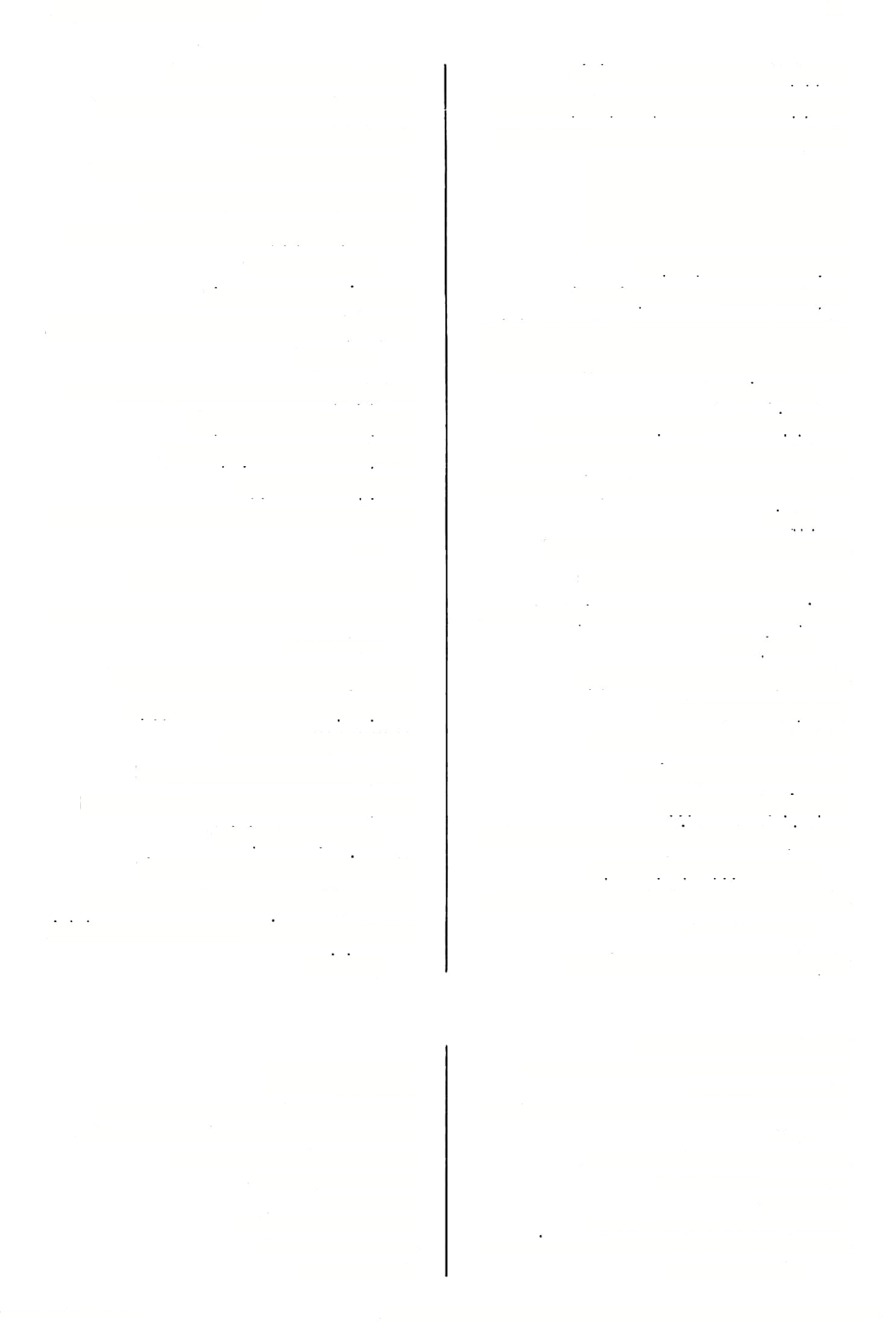 )פ״קיב> בתי ידים מיידי92 בית המךלש מי מדלשא )גט׳יססע״ב( בית ידו, חיקו מי ידיח ח סע״א( בית המוהל )לסעודת )כתר מי  מהולא בין ידיחן, זרועותן )שבתיגא,ע״זיזא( מיידייהו ברית מילה( פ א> בית הלדת הבן,  פ״א: )ם"ק המן מי ישוע בית המטבחים )קידו׳ ע א, ע״ז לז ב( בי מטבחיא בית פדיון הבן מי מלחי   )פט׳ ח א(  בית המלח5 מיכיבשא    )קידו׳סבט  שדה בית  הבעל93 )ע״זלגא( מסלחה)כלי( מי מלחי )פס׳קיאב( ני״י: ...בכדא94 ביכדאדכמכא בית המלך מי מלכא בין הקנקנים, פ״א: ביו )פם׳ פס א ועת( מי  כרמי מ׳ ה׳ ר׳ ואה״ת לי׳ )ב״בעגרע״ב( כי  מלכותא החניות //1Q// סוכה בו ב ועוד(  שם מקום בבבל מי כדמי ר׳מללי )שבח קם  ט בי מללי® דנורא בית חלונות95 )ב״בוא,צחב> מי כוי )שבת נבא, קמה ב, כתו׳ ח א(  בכי״י תנא דבי מנשיא )שבתקיא,ע״זכטא( בין כוכבים )= תחת מי כוכבי בכולם: מנשה בפת השמים( 3ית מלחץ מי מפותא )=  מסחותא( <יב׳ פג ב, קי א(  כסא חפה מיכורסיא <קידרלגא2( בית מרחץ ימםחותא3ד בין הכותים מי כותאי בית הבד מי מעצלתא ביתכירים96 )שבת פא א 3( מי כירי ז א-ב, נדה נס א(  באמצע )ב״מ 3י מצעי <ע״זכחא> בין השנים מיככי )ב״ק פא ב, ע״ז לה סע״ב( בין המצרים 3י מצלי בית כנסת מיכנישתא )=  בין תחומי השדות( ב98, פג׳ )בר׳ נ א97, עירו׳ סא ד$«בי גובר מי כנישתא )פג׳ יא ב 3> בית המקדש מימקדשא 3ית כנסת של אבי גובר כאב( )ב״בעגב(  בית לביצת, מרבץ בימלמעתא ב 2>  כי׳י )חגי׳ טו כנישתי בי כנישתא, בי מרבץ ראשו, )ב״כעגב( מי מרמעתא לרישיה ואה" ת: בי מדרשא מראשותיו בית הכוסות99 )שבת לו א ועת( 3י כסי מ׳, ד׳: דאבי גיבר. מ׳, ד׳: דבי אגובר. מאיברי העיכול  - נזכר בחולין פ״ג מ׳׳א  - מ״ב. קו חריש, מלשון "האריכו למעניתם" )תה׳ קכט ג(. ערוך )ע׳ כי מרדי( מ׳ וא״ם בשבת. מ׳ושמ״ק, ד׳:מדורי. ר׳ עה״ש, מזווה ששומרים בו מלח. מ׳ וא׳׳פ וע׳: במללי. מ׳: בי מסות׳. (97 (98 (99 (1 (2 (3 (4 (5 (6 (7 השוה "לטבחות׳' )ש״א ח יג(. ם' ום׳ ב: טבחא )כמו בסב׳ צד א(, אה״ת: טיבחא. ועי׳ עה״ש ע׳ טם א׳. חריצים לתעלות, המוליכות מים מן הנהר  להשקות השדות. כננס׳ ב״י, מ׳: בידי )ועי־ ד״ם אות נ׳(. = שדה השוחה מי גשמים. עי' ד״ם. = חור בכותל להניח בו ראשי קורות. = חלל יש בכירה, שהגחלים נתונים בו, ומים נתונים בחלל השני )ע״פ רש״י(. (88 (89 (90 (91 (92 (93 (94 (95 (96 מילון ארמי עברי לתלמוד בבלי / מלמד, עזרא ציון בן רחמים )עמוד 94( 113141ה                                                    ודפס מאוצר החכמה 78 אביפוקרי[ה])יב׳עוא-ת׳( עלפי־הטבעתשלו בי פילילארעא )ב״בנ ד א( בבקעים של ש.ךה בי פסקיה )פס׳עד א, חול׳קים רע״א( מקום חתוכו ביפרחי )פס׳קיאב( מין שד18 בי פלפאי )ר״הכגא( בין הפרסים בי צוארא  ר׳ חללא ביציכי )פס׳ח  א,ב״ב זא( בית העצים 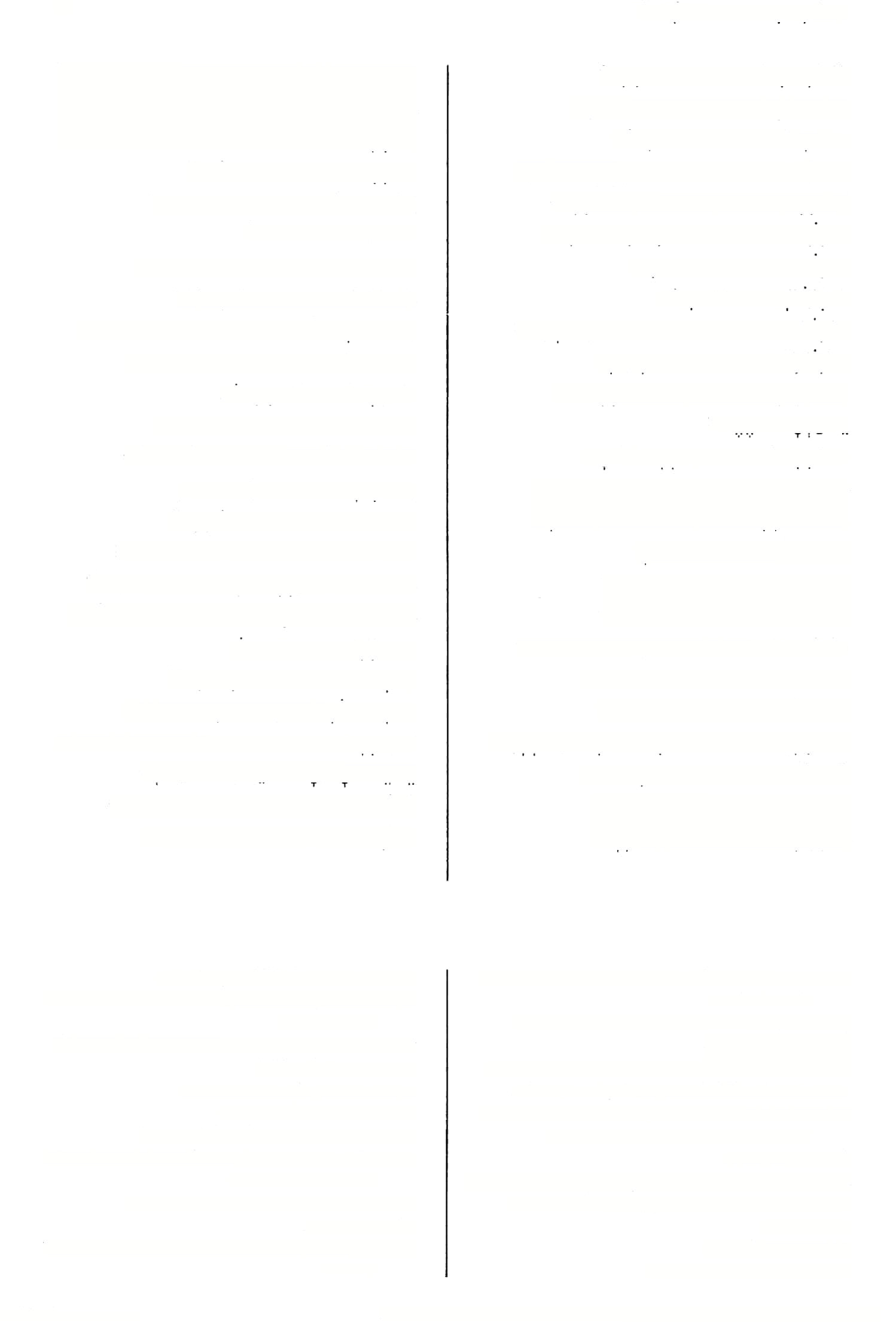 ביציבי )יומאעהב( בין העצים בי ציניתא19 )בר׳ל א א,סוטה פוב> שם מקום20 כי קארי )סוטהיא( מ׳ו אה"ת : בקארי בי קברי  בית הקברות בי קיבריה21 )יומאפ ג ב> ר׳קברא בי מרבעתימ —בי שבוע בימרבעתיה )ב״בעגא( מרבצו בי מרזיחא )כתו׳ס ם סע״א( בית אבל8 בינורא )גיר׳ס ב ב> בית האש9 
בינפחא <גט׳סטבכ״פ( בית ?ןלא?ה של 3פת 
•ינצלפי )שבת קמז אועוד( בית  פולחן10 בינשא )ב״בי בב( בית אביה, בית חמיו בינשאי )יב׳קיזא( בית אבי בינשיאה  בית הנשיא בינשיה )שבת קנויע״א,ב״ביב ב> בית חמיו11 בינשייהו )יב׳להא( ביתחמיהם בי סדוותא12 )שבתקכדרע״ב(  כסתות3, בי סדיא  כסת3, 23 )ב״בכדסע״א( שם מקום בי קופאי22 5י סדייא <סנ׳צהא>י> כסת)או כר( בי קיימא )ב״בג ב> בית הקיץ בי קירי )פס׳ח  א( בית  השעוה24 
כי קרנא דעיזא25 )פס׳קיא ב( ר׳קרנא כיסדיותא )שבתקכדיע״ב( ר׳ביסדוותא בי 14• סודנא )פס׳ק יג א> בית עושה שכר בי סיקלי15 )שם( בית אומן בית מדרשו של רב, בית המךלש ביתו של לבי, בית מךרשו של לבי בית המךרש בירב בי לבי בי רבנן ביסיתווא )ב״כגב( בית החרף כי סלקי )ב״מ פד א( ר׳ בי סיקלי כי עבורי אחסנתא )ב״בקלגב( ר׳אעבורי ביררו )ב״בי בא( בית  חלישה26 ביעורבתי )קידי׳עב( שם משפחה בי רדויומא <שם( בית תלישת יום27 (חול׳נט ב כ״פ> שם יער בי עילאי בי לחיא )ביצה לוב,כתו׳ם ב( בית הלחים, טחנה בי ריש נלותא  בית לאש הגולה בישיבבי28 )שבת קטב( ביו השמשות29 בי שבוע הבן )ב״ק פ א( יום המילה ביעכברים )מר בסב> מקום )כרסום( עכברים בי עמודי )עירו׳כב ב> בין העמודים לבי16 עניי )כתרסזב( לבין עניים ביעקתא17 )שבתעזב( בית צרה מ׳ )בשני המקומות( ואה״ת: צינייתא. רש״י: מקום הוא ובו דקלים הרבה כמו ציני הר הברזל )סוכה פ״ג מ״א(. ד׳׳ו: בי קיברי, א״פ: בקבריה, מ׳ גל׳ ל׳ או״ז: בקברא. פ׳: קפאי, ע׳: קיפאי. ע׳: שם מקום... וי״מ כין הגפנים. = בית אוצר לנרות שעוה. ד״ו: ביה קרנא, מ׳ ומ״ב: כקרנא דעיזא. = שטח חרישה. ערוך )ע' כד ט(: כי רדי יומא פי׳ כשיעור מה שחורש הפועל ביומו. = שטח בשדה, שחורשים אותו ביום אחד. מ׳: דשיבבי. רש״י: ״בין  השמשות ...  ל״א  בי שבבי בבית אחד משכניו". (19 (20 (21 (22 (23 (24 (25 (26 (27 (28 (29 כך פירשו בתל׳ )שם( "בית מרזח" )ירם׳ טז ה(, ועי׳ רש״י ורד״ק שם. 
כך נקרא בית פולחנם של עובדי האש כפרס )בל״פ .( 	4lCi(j| בית פולחן לדת פרם, ושימש להם גם בית ועד לחכמים. וי״מ: בית אביו. וכן פירש רש״י בשבת קנו רע״א. ערוך ע(, סד ג( רש״י ד׳י, ד׳: סדיותא, מ׳: מסדייתא )והוגה: בי סדייתא(, א״פ: הנהו בי סירייתא. = תחת הראש. ד״ח )ו״רש״י״ ?(: בי בריא.       •14(   כי״י , ד׳ : בית. ערוך )ע׳ סקל ג(, ד׳: סילקי, מ׳: ניקלי, ה׳:םקולאי. מ,: לבני. פירוש ל״ביקתא". בתל׳: בריה שאיו לה עינים. (8 (9 (10 (11 (12 (13 (14 (15 (16 (17 (18 מילון ארמי עברי לתלמוד בבלי / מלמד, עזרא ציון בן רחמים )עמוד 95( 113141ה                                                    ודפס מאוצר החכמה בי שמשי —בעתא בימפא41  )ע״זנגב(  בימוס42 79 בי שמשי   לילי שבת )בדיוק: בין )השמשות30 )גס׳ סח ב( ערבה )פ״א: אשל( בין בינא ביני בי שקיא  )קידו׳סבב(  שדה בית השלחין בי תיכןא   )עירו׳ ם א, נדר׳ נ א> בית התבן, אוצר התבן בינתים כיני־כיני,ביני וביני פירא ר׳ )עירי׳ מ א, ם א( בי תורי )שבתסזא( שערות כיני התמרים31 ח א( בית <םס׳ בי תמרי )ע״זכחב( גרגרים ביני תענית34 3ית )33 תע׳יבב“נדר׳מםב( בי תעניתא )גט׳סטב( עלוקות המים 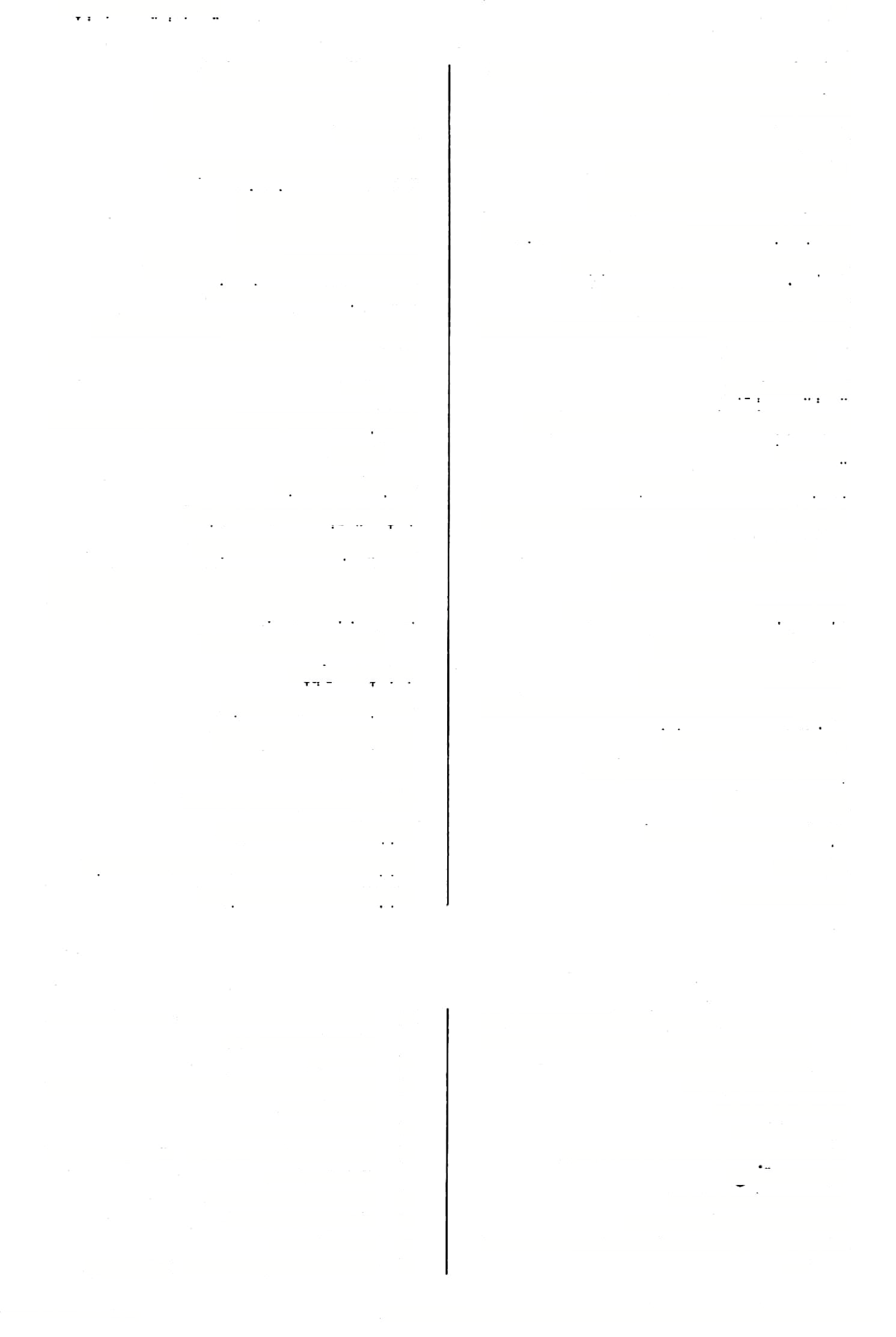 בין השורות בינידמיא ביני אורבי בי תפי35   )בר׳ לס א, עירו׳ כט א(   משפת36 בי תפ ה  )גם׳ לס ב( בית  גסת?37 הגומות44 )ע״זלהב( בתוך כיני א[י]טפי43 בי תרבו   )יומא עז ב, ב״ק כג ב>  שם כפר )סמוך בי מ׳ וא״פ ורש״י: רע״ב> סו )שבת ביני שמשי לפומבדיתא( שמשי כי תרי    שנים מביניא     <שבת קלב ב  ועוד(   מבינים )=  מבין בי?ריםשלנרש )חול׳קמא( ביברי תרש שניהם( בו כיה ביניהם בינייהו לבז )סוטה מת ב, סג׳ יא א( לביז-א 45 יש ביניהם איכא בינייהו בזעני?( =) רע״ב( םנ׳ כ ב, )נדר׳ נו כיזייני39 46 ביניהם מה מאי בינייהו בקעים, נקןבים א( מביניהם )= מבין שניהם( )שבת מבינייהו ביטיתא   )בר׳ לוב>  ע׳:בוטיתא נפק מילתא מבימיהו  )שבת קבאב ועוד(  תנאךבר )= דבר תורה( מביניהם בייא, בי-יא  )יומא סם ב, יב׳ צז ב( וי, וי! ביידא40  )חול׳סגא( בדאי דג שערה )סם׳ עו ב ועוד( ביניתא ביניתא בייל )בלל( )סנ׳סהא( בולל ביירי  )תע׳וס בורים )= לא עבודים(, שוממים <בר׳ תא( שערה ביניתא47 בן־ישיה )ב״קפוב(  בישו ר׳כנהיהון (2 )כרי׳ ג ב בינכיהון48 ביית )בות( )עירו׳ עג א, עד ב(  לן )ב( בינן   )יומא סט ב, סג׳ סד א(   3י נינו ביננא49   )תגי׳ םוב>  בינינו בייתו  )שם( לנים בייתיה  )יב׳ קם רע״ב 2> ביתו שע ר )שבח קמ א, נזיר לם א כ״פ, ע״ז לח ב( כי?תא ?ר ביד גרגיר )גט׳ סט ב יעוד( בינתא  ח חילק בילה יל׳: בדאה, ר׳ א׳ רב׳: בראה )=ב  דאהז(, רש״י ד״ח: בדייה, ר׳ ג: בדאי ושקרן. מ׳: אבימוס. מל״י  !'0 >/׳*«/  .  כך  תירגמו השבעים:  במה ומזבח )שאינו לשם ה׳(. 
מ׳, כ״י  םפ׳ : ביני יטפי. 
רש״י: בתוך הגומות שבגבינה.ר ״ח: דקאי ביני ביני בגבינה כמין טיפין. כלומר: בדבר זה הם חלוקים. כלומר: במה הם חלוקיסז. מ׳ וע׳, ד׳: בניתא. מ׳ וד׳, ערוד )ע׳ כן א׳(: כנהיהון.49   ( אה״ת: ץן. (40 (41 (42 (43 (44 (45 (46 (47 (48 רש״י )גט׳ נב א(: בי שמשי של ערב שבת. שבת פו רע״ב: לילי שבת קרי כי שמשא בכל דוכתא מפני שבין השמשות שלו חלוק מכל ימים. = בית אוצר לתמרים. מ׳: לבי כנישתא. מ׳: לתעניתא. = בית כנסת, שמתאספים כו ביום תענית. מל״ס            . = מקום שפיתת קדירה. השוה "בית תפלה" )ישע׳ נו ג(. ק׳ בסנה׳, מ׳ נדר׳: בי זייני, מ׳ סנה׳ הוגה: בי זיני, פ׳ סב׳: בזני. (30 (31 (32 (33 (34 (35 (36 (37 (39 מילון ארמי עברי לתלמוד בבלי / מלמד, עזרא ציון בן רחמים )עמוד 96( 113141ה                                                    ודפס מאוצר החכמה 80 בירא  בור בינומיהו —בית חבריא בינתייהו בינותם כירא )ב״מקהסע״ב( בורה) = שדה לא עבודה( בירא דקרא63 )שבתק ג« גומא של דלעת )ע׳( )שבתע״זב( קוצים 51 )בר׳מדרע״ב( הביצה כיסי50 הביעא ביך)א(תא )פס׳דא-ח׳ו ע׳( בירה בעור ביעורא בירי <םנ׳זא( בורות ביעי )סוכהכוסע״א( ר׳ביצעי בירי )מ״קיב( ר׳ בי ידי ביצים ביעי קיריכ ירי64 )חול׳קלט ב( ר׳קיריוכירי 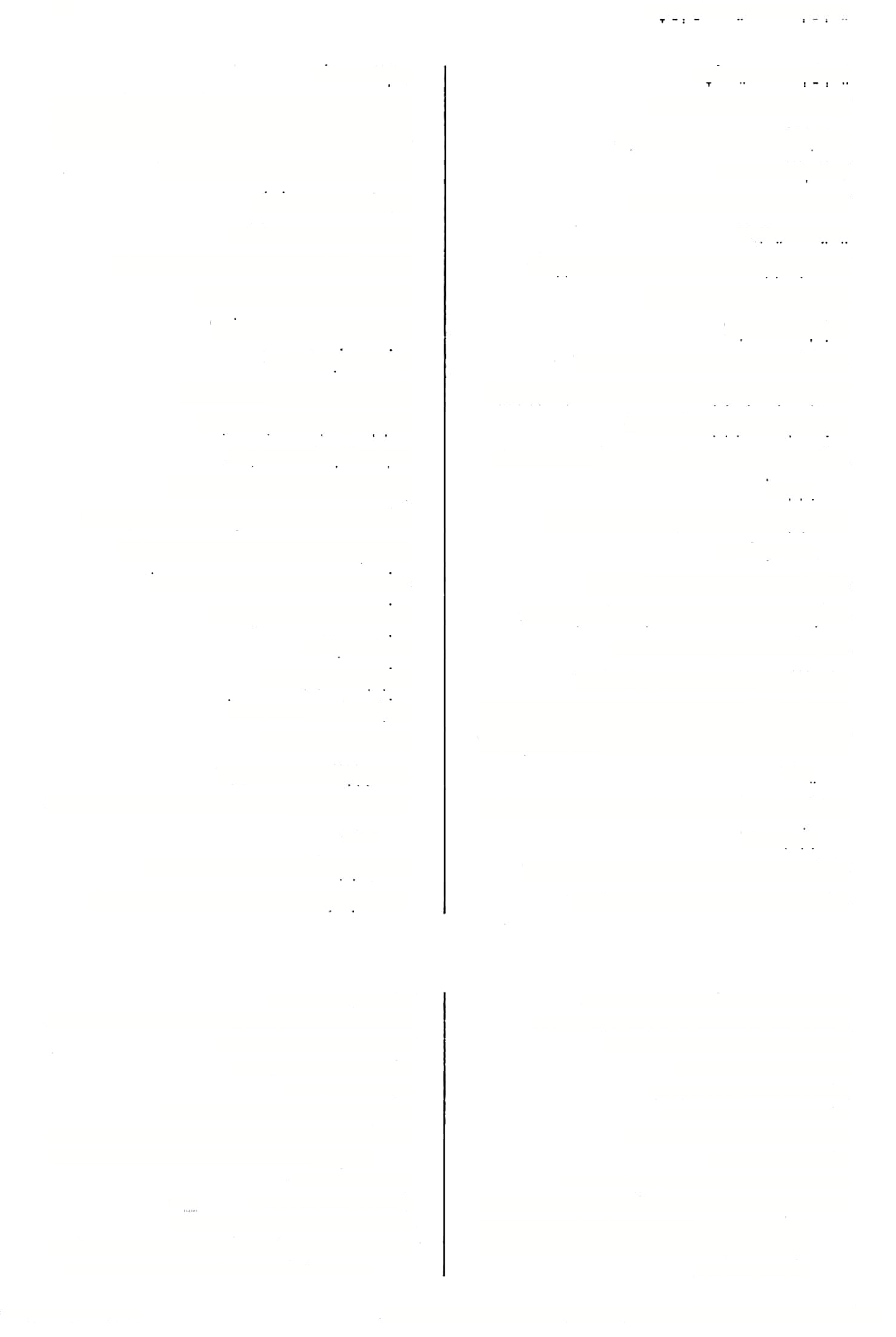 זרע״א> ביצים  מזכר52 ביעידדכרא )ביצה בידיה65 )ב״בצטסע״א( בורו בילל )ב״קיגא,נגא( בורף )עירו׳פגב( ביצים ביצה ]ביעי53 כיעתא ביש,בישא רע ביש גלא )סנ׳קהא( רע-המזל מ׳ו ה׳: ביעי )םר׳מד ב( ביצה מגלגלת ביעתא )ב״קנהא-פ״ס ביעתא מגולגלתא54 לישנא בישא  לשון הרע עינא בישא  עין הרע 
לבישו )שבתקנוא( לרע)תה״פ( 
בישות <פס׳נגבnw ברע) תה"פ (, בכעס66 ביישותא )ב״קקטוא,ע״זםהא( רעה )ש( בישותיה )ברב׳נ וא,ע״זיזב( רעתו 
בישותין )מרנ בא> רעתנו 
בישי רעים 
בישתא  רעה )ת( 
בישתיה <םרזא( לעתו 
בית )עירו׳נבא( לין ביעתותא בעתה) = פחד( ?יעתותיה )מ״ק כח א55, םנ׳צד כ56, חול׳נג  רע״ב57) בעתתו ביציאתא58 )שבתק אא,ב״בעגא( ביציות )=) דוגיות59 ביצועי )שבתקמב( פרוסות )לחם( כי1צ]עי60 )סוכהכוסע״א( פרוסות, סתוכות ביקרא )ע״זכחב( מ׳וע׳:ברק׳ ביקתא )שבתע זב( בית קטן, בקתה בת ביקתא61 )יב׳פדסע״א( שכנתה הסמוכה לה בניחרא ביקתא אינון )מעי׳י זם בני בית אחד נב( חפה )נדר׳ בית $ננא הם62 ר׳ ב רע״א68) 6, ע״זלז )ב״ב קלח סע״ב7 בית דינא דינא בני כיקתא להדדי נינהו )מג׳כ ד ב> בני בית משתף הם <בר׳כד ב> בית הועד )בר׳סכסע״א( בית החברים כיתוועדא69 בית חבריא70 ביקתי )כתו׳נ דא,קגא( בקתתי, ביתי הקטן ביר )כר׳ה  ב,ב״בקטזא-בפיר׳יוחנן( בן מ׳ ורש״י והעטור. מל׳׳י אמצעית »»'.!),)=    ?יזא0 5  ()עה״ש,וע״ש(. כלומר: בדבר וה שוים הם. ע׳ ומ׳, ד׳: ביזרא דקרא. עי׳ ד״ס אות ק. כצ״ל, ד׳: בוריה, מ - נ״א )עי׳ ד״ם( למשל: חזייה לרב יהודה בישות )נדה כו ב(  - )שמואל הסתכל ברב יהודה )= תלמידו( ברוע פנים )= בכעס(. כי״י: בי דינא. מ׳וכ״יםפ׳:בידינא.           3—1 מ׳: בי מדרשא, ב״נ וד״ו וע״י לי׳. פ׳: אחורי )בית( חבריא ... [אחורי בית הכסא(, ב״נ אחורי בית הכסא, מ׳ נ״א: פנו דוכתא אחורי חבריא. (60 (61 (62 (63 (64 (65 (66 (67 (68 (69 (70 ע׳, מ׳: בוצי, יל׳ כ״י: בסיסי, ד׳: כיסי. בתוך מאמר בעברית, לפיכך באה ה״א הידיעה. רש״י: שילדתן תרנגולת מתרנגול. מ׳: ביעי׳, ר״ח: ביצים. בוי״ו גם בם׳, כמו בעברית. מ׳ ואה״ת, ד׳: בעיתותיה. מ׳: כיעתתיה, אה״ת: בעותתי׳. מ׳, ד׳: בעתותיה. ד׳: בוציאתא, ע׳: בוציתא, נ״א: בוצייחא. ערוך: ספינות קטנות שמהלכוח לפני הגדולות במקום מים מועטין שאין הגדולות יכולות ללכת שם ונכנסין בקטנה ויוצאין ליבשה והיא קלה ומהלכת  אפי׳ בביצה ולכו נקראת בוצית. (50 (51 (52 (53 (54 (55 (56 (57 (58 (59 מילון ארמי עברי לתלמוד בבלי / מלמד, עזרא ציון בן רחמים )עמוד 97( 113141ה                                                    ודפס מאוצר החכמה בית מדרשא —בליטן בוכה בוכה בכי פפיא 81 ביתמדרשא )תע׳כגסע״א״קידו׳לא( ח׳ואה״ת:בי מדרשא )סנ׳קגב( בכיתי בכיי79 בית מותכא רפא71 )בכרה  רע״ב( בכינא )בר׳ה  ב,כתרקגב( אני בוכה בביר )סנ׳יתב( בכיר )תבואה( בכירותא )סוטהי !א( ?כורה )ש( בכירותיה )ברכותז ב> בכורתו בכית אתה בובה 
בכית )גם׳סח ב( בכית 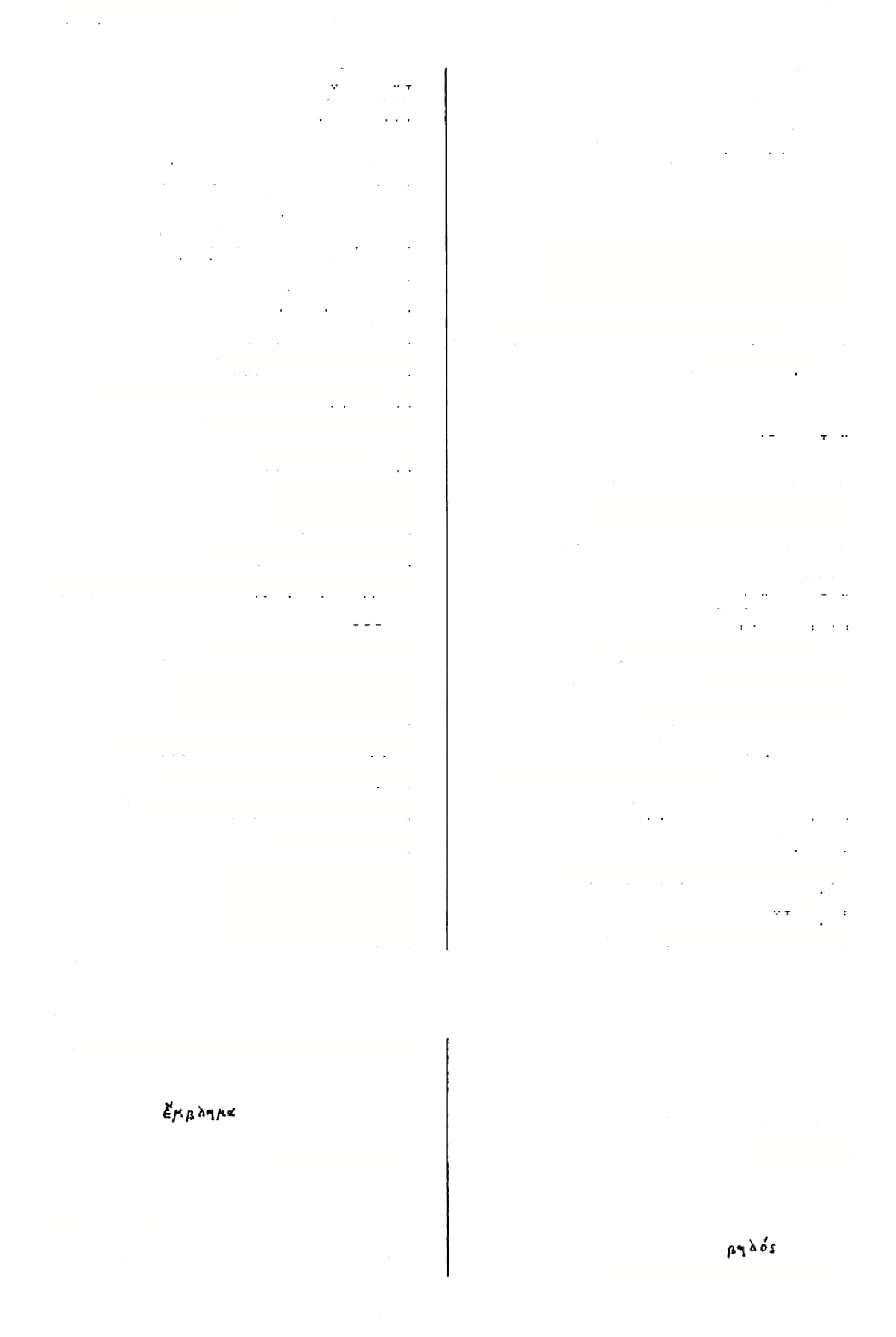 פלאי )מג׳מארע״ב( בלתה ביתהמןו־ש ה דרל ביתמטבחיא )פס׳יזא( ר׳ משקי ביתמלכא )ר״הדא-מע!׳( ביתה לך פית72מקדשא )סנ׳צהא( בית המקדש לביתנשא )ב״מפז־ב( כל כי״י:לבי נשא לבי)ת( עולמית  )ב״ב קנג סע״א - מ׳ור׳( לבית עולמו)תע׳י א א( בלאי80 בבא81 )נדר׳צא&  כפת השער )ע׳( )סנ׳יטא( בית קברות בית עלמין73 בלאני82 )מג׳טזא( ח בנאי בית ביתא בלה83 )מג׳כוב( בלה ?לו )בכרם  א( בלו בלו )בר׳וא> בלים בלוטי )ר״הכגא(  אלמוגים84 בילוניא85 דגושפניוא )גם׳נ זא,נח א( חותם של טבעת בלוסיא )פס׳קיא « שם שד בלוספיץ )נדר׳מם ב( ר׳ בלופסין בלועי )ב״בע דא,סג׳קיא( בלועים 
אבלז ה ®בלועי8 )בר׳נ ד ב( נבלעה בלע בלופסין87 )"■ר׳מטס מיןת אנים88 ביתאדבהתא )כרי׳ה  ב( ר׳ הברה פיתא עתיקא <ב״בז א( בית ישן 
ביתא רעיעא )תע׳כב( בית רעוע 
ביתא דרבנן )מג׳כחב( ביתהמךך־ש 
כיתאי  ביתי 
דכיתהו אשתו 
ביתו )תע׳כ אס ע״א74,פס׳מבא(1 בר75 
ביתו )תע׳כדב( לינו 
ביתי76 )כתו׳סטסע״א( בתי77 
ביתיה, בייתיה ביתו 
דביתיה )םוטהכבב,מא( מ׳ואה״ת וע״י:דביתהו באלושי )בר׳מד א( מחפשים, בלשים מדר׳נאא> אשתך דביתכו78 בלי )כתרקאא( בלה בף בד בלי )בר׳ה ב,ע״זכא( יבלה פליטי )חול׳עוא( בולטים בליטן )חול׳מהב( בולטות בכדי )יב׳לטב,קחא> בחגם, בלא כלום בכו  בכם 
בכו )בר׳ה ב,סוכהנבא( בכו כי״י ואה״ת: בנאי, ועי׳ להלן הע׳ 91.  83( מ׳: בל׳. ואילו בב״ב פ׳ סע״ב: אלמונים בלוטי, ואחריו: אלמוגים כסיתא. 
ע׳:ם״אביליונא.מל׳׳י                     )דמבלט( )ועי׳ עה״ש, ואין צורך להגיה, כהצעתו(. מ׳ בעברית: נבלעו. ע׳,  וכ״ה במעש׳ פ״ב מ״ה ולהלן נ׳ ע״ב, ד׳ כאן: בלוספיין, מ׳: כלוספיין. 
עושיםמהם לפז־ )= לפתן- בעברית חדשה(, נדר׳ נ ע״ב: מאי כלופסין מיני ז־תאיני ועבדיו )מ׳, ד׳: דעבדין( מנתון לפדי. (82 (84 (85 (86 (87 (88 מ׳ ואה״ת: מותבה רבה. פ׳ לי׳, מ׳  - כל הקטע נוסף בגליון עי״א. בעב׳: בית עולמו. אבל "בית עולמים"- כינוי לביהמ״ק. אה״ת: בת, מ׳ וט׳ ב לי׳. מל׳ "לינה". כך גם במ׳. בהקבלה )ב״ב סז א(. מ׳, ד׳: דביתכי, אה״ת וע״י: דביתהו. אה״ת: בכו, מ׳: בכיי, ותיקן: בכו. מל״י            . ע׳, ד׳: כלאי בבא, מ׳: בבראי אבבא. (71 (72 (73 (74 (75 (76 (77 (78 (79 (80 (81 הודפס מאוצר החכמה 113141 מילון ארמי עברי לתלמוד בבלי / מלמד, עזרא ציון בן רחמים )עמוד 98( 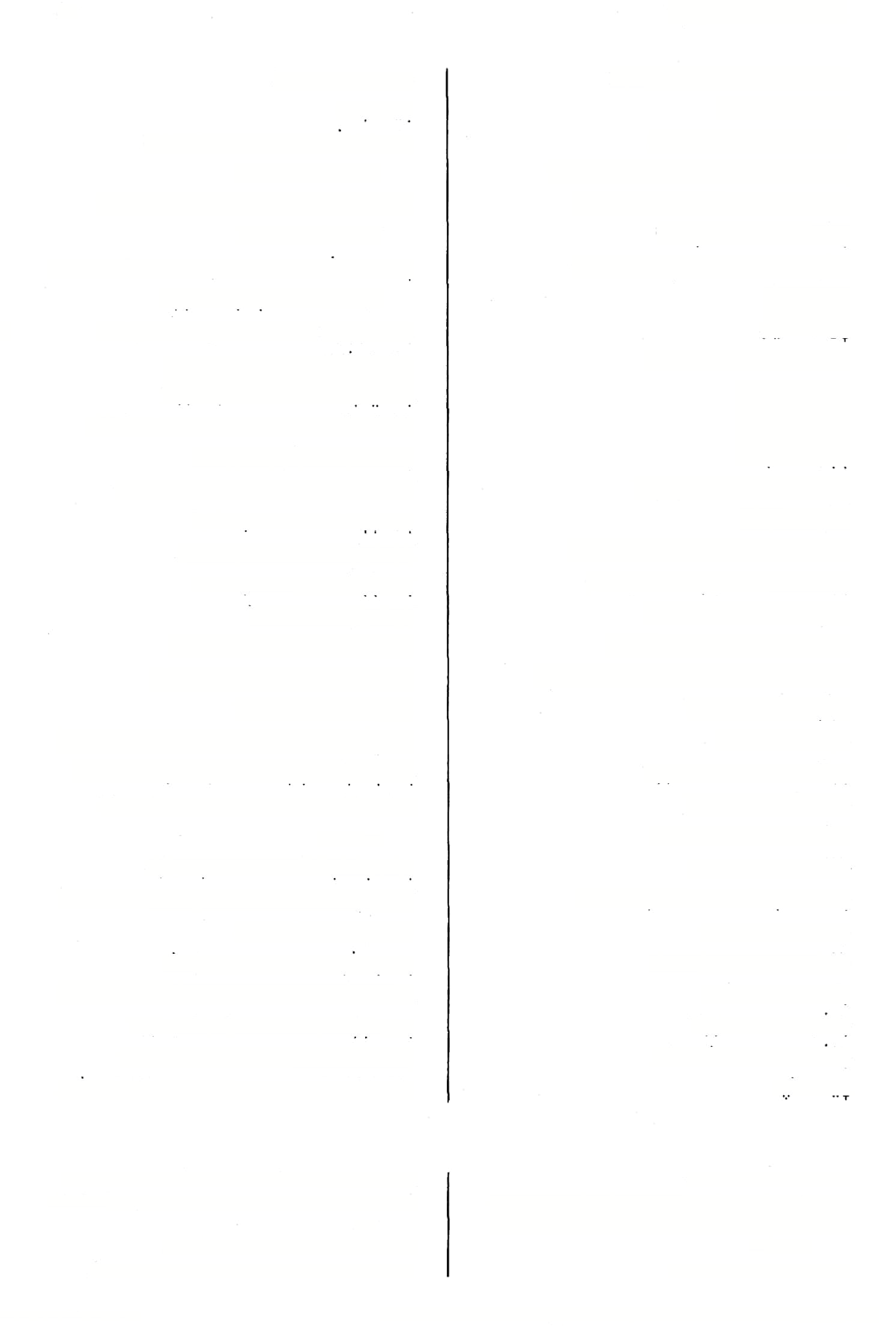 93 82 ?ני )בכו׳ח  ב( בנה בני בנים 
?ניאהדורי )ב״טסבא( בני החזרה )= חייבים להחזיר( 
?ניאולודי )יב׳עוא,נדהי גב”( בני הולדה )= יכולים להוליד( 
בני אטמויי <פס׳ל ה א( בני הטמא) = עשויים לקבלטומאה(, מקבלי טומאה בניאמרנא94 <ר״הי חא( בניצ אן, מלאים ?ניאינשא )תמידל ב א( בני אדם בניאינשי95 )תע׳כאב( בניאז־ם ?ניאךביסר )תע׳יחב( בני ארבעה עשר96 בניבירב תלמידי הישיבה בניבנתיה )ב״בנאב( כי״י:ב ני ברתיה בניברת )חול׳צהב( בני בתי בניבךתא )כ״בנבא( בני הבת בניכרתי )יב׳סבב( בני בתי ?ניברתיה בני בתו בניגזלנא )ב״מטזא( בני הגזל! 
?ניגלוותא )סנ׳יאב( בני הגליות 
?ניגלילא בני הגליל 
בניגלילא עילאה )סג׳יאב( בניה גליל העליו בניגלילא תתאה <שם( בניה גליל התחתון 
?ניענא )עירו׳מד ב,ב״בקמה ב( בני החפה )סוכהכה ב( בניגרמידא97 )ב״מסדא( בני אמה בנידינא )כתרקהא( בני דין)= יושבים בדין( בנידעה .יש להם דעת 
בנידרומא )סנ׳יאב( בניהךרום 
בניהבלא )ב״קנ ד א( בני חם)= ניזקים בחום( בניהזאה )"ירנ ד ב( מטהרים בהזאה 
?ניהקטרה מב׳פהב( מעונים הקטךה בניהקך?ה )יומאם וא, «׳עב  a מקריבים אותם בליעא —בני הקרבה ?ליעא )חול׳מה ב,קיאא( 3לועה ?ליעי בלועים בליען )עירו׳מב( בלועות 
?ליתא )קידו׳מחסע״ב( מטלית, סמרטוט 
3לי)י(תא  )יב׳קכא-מ׳ורש״י( מטלית כלם )חול׳קזרע״ב(  חתך89 
בלמא )ב״מקגב( בלימה) = סגירה( בלע בלע 
בלע בולע 
בלעא90 )כ״בעיב( הבלע 
בלעה בלעה 
בלעה בולעת 
בלעי בולעים ?לעי )ערג׳כ ב אועוד( בלעתי כלעיה בלעו 
בלעיתה )נדר׳נב( מ׳ו ר״נ:ב לע יתה בלעת )בר׳נ וא( אתה סופג )בולע( 
?לעתיה <בר׳נוב> בלעתיו 
בלעתיה )כתו׳םאב> בלעה אותו בלעתינהו )קית׳פ כ,םנ׳צוכ> בלעה אותם ?לשא )נדהנ בא( חיל 15  בנו )מלעיל( בנא )מג׳לגא,מעי׳יד ב( בנה בנאי91 )מג׳טזא( בלן בנאי )שבתק נוא 2( ח׳: בני 
בנאי )ב״בקמגא( ב3י 
בנאיביתא92 )תע׳כהא( בניתי בית בנה )ב״קפב( בניה 
בנה )יב׳קיזסע״א( מ׳: ברה 
בנו )ב״בזזס בונים 
בנוהי )מ׳צוא( בניו 
כנויי )יומאיא( בונים )ש( בני בונה מ׳,ד׳:בנוחאולודי. 94( תר׳של"בנימרח" במשנה. הגהת מהרש״א ע״ם תום׳, ד״י:בשראודמא, מ׳: בשר ודם. בניעיירותשקוריןאתהמגלה בי״ד. = אורכם אמה.והשוה" גמד ארכה")שום׳ג  טז(. (93 (95 (96 (97 פ״א:צ לה,עי׳רש״י. ר׳והב״ח:ל מבלע,ה׳ואה״ת:ק א)בעי(בלע,מ׳:קבלע. כי״יו אה״תו עוד) ונגזרמן״ביבאני״ = בית מרחץ(, ד׳:בלאני. 
מ׳ומ׳ב,ד ׳:בניתיביתי. (89 (90 (91 (92 מילון ארמי עברי לתלמוד בבלי / מלמד, עזרא ציון בן רחמים )עמוד 99( 113141ה                                                    ודפס מאוצר החכמה בני  הךצאה  —בני  פדיה )שבתלסע״ב( צ״ל: בניה ממזירי בניממזירי5 ממסה ב( מתרצה להם 83 ?ני  הרצאה )ב״בקעדא,ערכ׳כבא: לאו  בני  מיעבד  מצרה נינהו הם ;!כפרים ומרצים מב׳כטרע״ב( בני  הרצאה אינם סיבים לעשות מצןה אפשר להתרות בהם )כתו׳לגא( בני  התראה )קידו׳ כב א( נינהו לאו  בני  מיעבד  ומיכל זרתארכם( )ב״מסדא(  בני1ךת)= בניזרתא 7 "ואוכל6 אינם ב״עושה בני מזל אחד )ב״ביבא( בניחדמז-לא בני בית אחד )מעי׳הסע״ב( בני  דודא כיקתא )= סוג אחד( 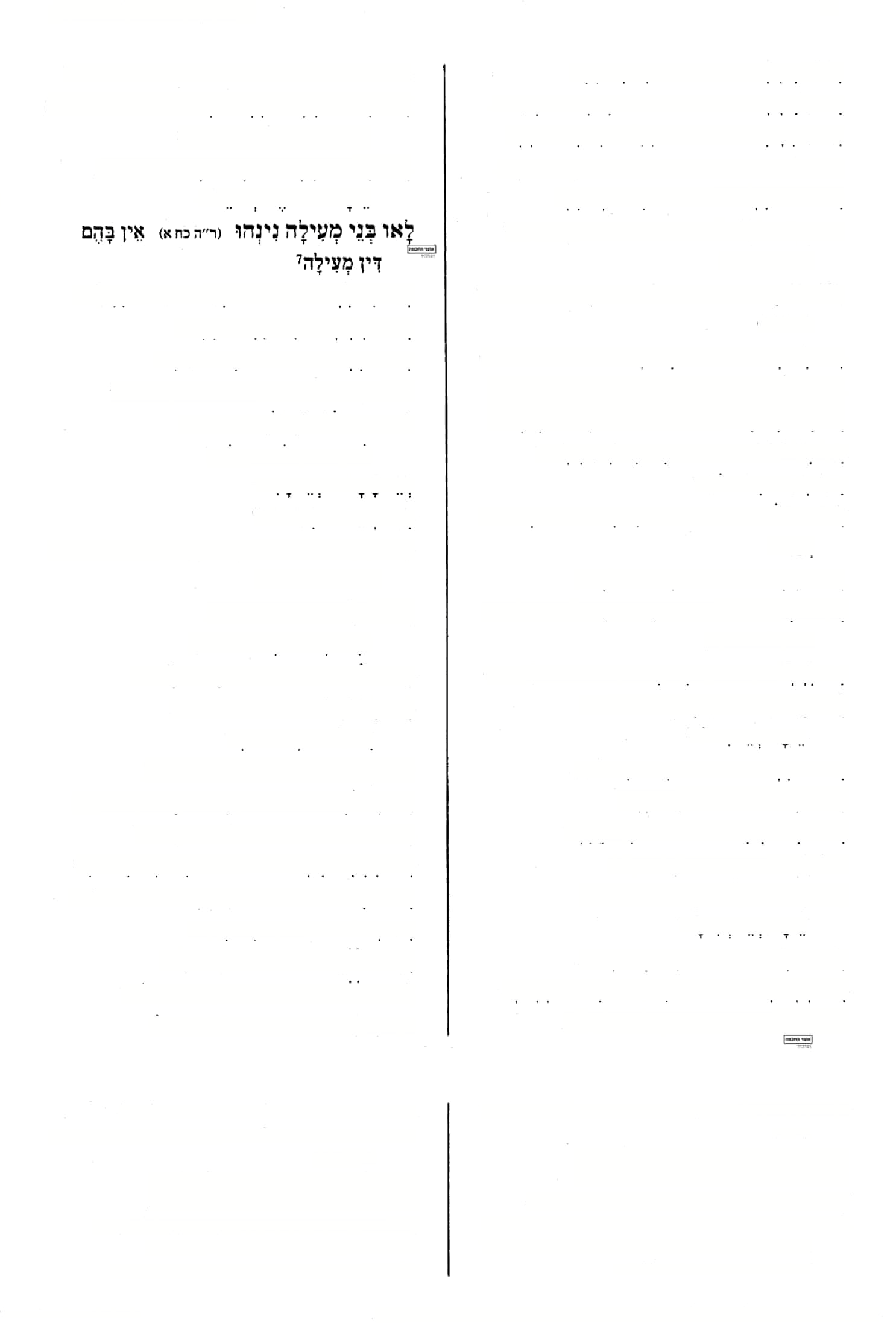 בנים טובים )מעלים( )קידו׳ליא( בנימעליא סיבים )בדבר או ח ב, ב״מ י ב( )סוכה בני  חיובא בני ארץ־ישראל בני  מערבא במצוה( בנימצרא     )ג״מקזא(   ניהמיצר?8 בני חיות )בניגוד לנפלים( )מדג א( בניחיותא בני   מצךני9  )ב״מקחסע״ב( בני  צרים?10 חיל המצב ה ב ועוד, תע׳ כא רע״א“( )פס׳ ?ני  חילא )בכו׳  ו א( בני  מי2!דש בבכורה )יב׳  י ב ועוח  חולצים וימ?במים בני  חליצה  ויבדם יש בחם קדשת בכורה בני חמשה עשר" )תע׳יחב( ?ניחמיסר בני העיר בני  מתא בני חורין בני  הרי בני עירו ?ני  מתיה עשויים כט א> מטמאים )= )עירו׳ טמויי בני בעלי שדות ם ב> בני הנהר )= )גט׳ בני  נהרא לטמא( שעל שפת הנהר( )ב״קמהא( יכולים למעון בני  טענה )יב׳ סב א, בכו׳ מז א( בני  נחלה דולפנין,  )בכו׳ n א(   בני   הים  )= ימא בני כעלי זכות לנחל )בארץ( שבתלמוד שם( )גט׳ פה א> מתרים לשאת בני  נשו אין )סנ׳מוב(  בני כבוד )= ראויים לכבוד( בנייהןרא )שבח קמד ב, ביצה יה א( ?ני  ?חיטה )סנ׳נטסע״א( לאו  כני  כיבוש  נינהד ו־גילים לסחט אותם אינם בני  כבוש1 חיכים טקילה )נדהיגב( ?ני  ??ילה ?ני  כפרי2 )?( )ב״מעא( בניכופרא )ערב׳ ג ב(  סיבים לעבד )במקדש( בני  עבודה )ב״ק קיג א> בני  כלה3 בני  כלה כשרים לעדות )ב״קקידב( ?ני  עדות )ב״מפהא(  בני חלדה בניכרכוישתא בני העולם הבא )תע׳ככא( בני  עלמא  דאתי ?ני  כלת    )פס׳ צב כ(  חיבים כרת בני העמים )= סגרים( )יומאעאב( בני  עממין לאו  בני  ??חילה נץהו־   <פס׳ נ ב w״ בני עניים )תע׳כדא( בני  עניי אינם בני  מחילה4 )גט׳ פח ב( יכולים לכף )ביצה לה א(  סיבים במעשר ?ני  עשויי בני  עשורי )ב״ק נד א( עשויים למות )סנ׳נטב(  יכולים לעשות מלאכה בני  מיתה בני  מלאכה סיבים בפךיון <בכו׳ טוב( בני  פדיה אפשר למללם <ביצה לגב( בני  מלילה מחילתם אינה מחילה, שאינם יודעים למחול. ד״ח, כי״י וד״י: דלא שוייה )מ׳ נו׳: איהו( ממזירא )ועי׳ ד״ס אות י(. כלומר: קטנים הם ואינם יכולים לעבוד. כלומר: הנהנה מהם אינו מועל בהקדש. = שכנים, שבתיהם או שדותיהם גובלים זה בזה. ה׳: מצרא, ר׳ א וב׳: דמצרא, מ׳ לי׳ בני. שכנים, שבתיהם או שדותיהם גובלים זה כזה. (4 (5 (6 (7 (8 (9 (10 ד׳: בני חילא דמחוזא, מ׳ ב: במחוזא, מ׳ לי׳, "רש״י": בני מחוזא. בני כרכים, שקוראים את המגלה בט״ו. לא הותר להם לכבוש )את ארץ ישראל(. לפי הגאונים שם מקום: כפרי )נזכר בב״מ עג א(. בחדש אדר ואלול, שבהם היו מתקבצים התלמידים מכל המקומות ובאים ויושבים לפני ראש הישיבה, ונושאים ונותנים במסכת, שנקבעה מראש. (98 (99 (1 (2 (3 מילון ארמי עברי לתלמוד בבלי / מלמד, עזרא ציון בן רחמים )עמוד 100( 113141ה                                                  ודפס מאוצר החכמה 84 בנייתא )בי׳סאא ועוד( הבונה כ3ן[י]תא )ביצהכ ת ב-ט׳( ךגים בנין )בר׳יאועוד( בנים בניןדכרין16 בנים זכרים בנינא)ב״בז אכ״פ> אני בונה, אבנה בנינן <ע״זב  ב> אנוב ונים, נבנה 
בניתא בר׳חא(7י ,מ״קכחא8׳( ר׳ משחל 
בניתיב יתי19 )תע׳כהא( ר׳ בנאי 
בנך בניך 
בנכי )מ״ק ד ב( עוגיות )תחת גפנים וזיתים 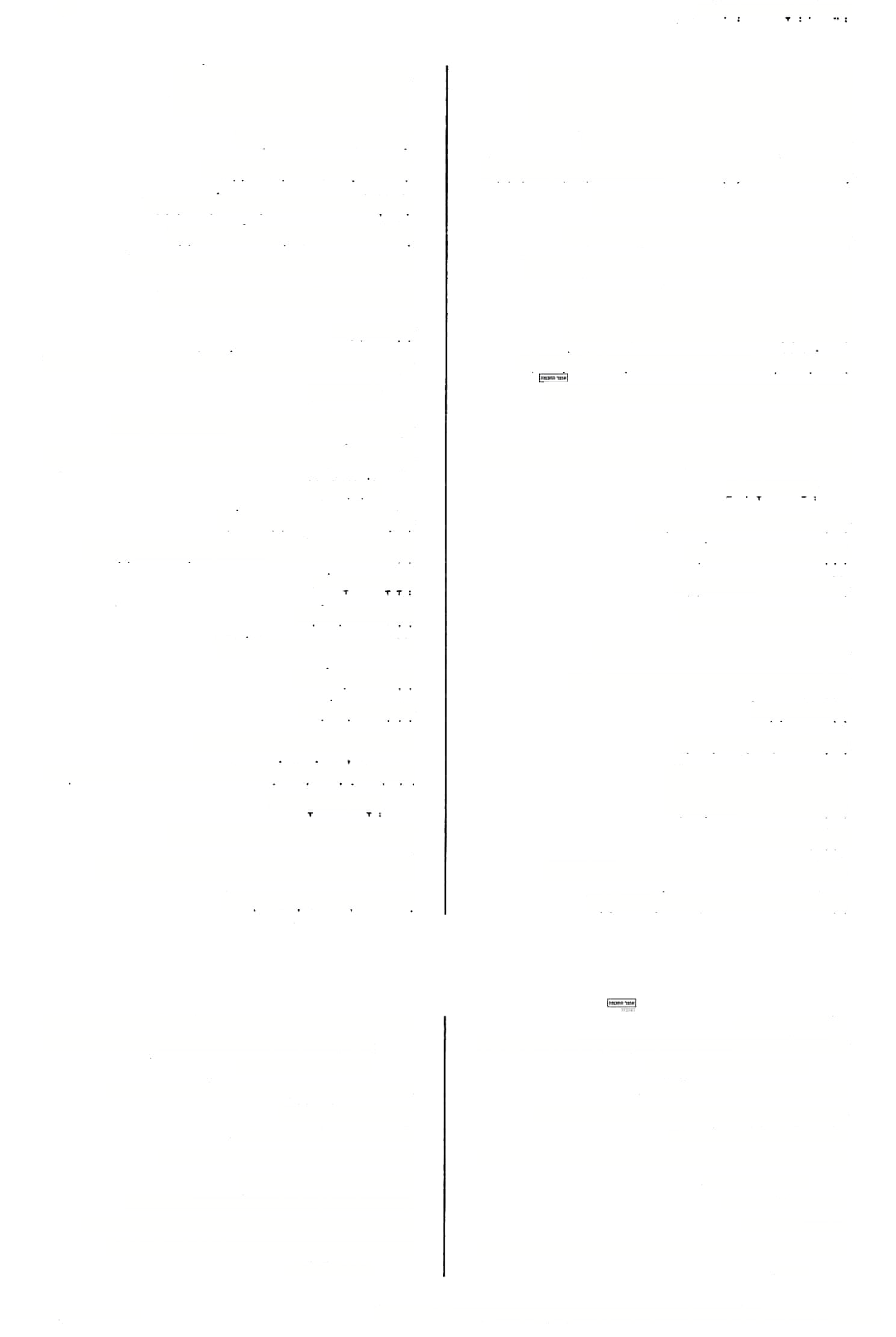 להשקאה( נןנוקבן?20 )מש׳כ תו׳ד יא( בנות נקבות בנן דמורץן  אינון21 )כתו׳כ ג א( בנות מורה הוראה הן בננהי )מג׳ד א( בנה אותן כנ)ו(ת22 אולדדי מדהיגב(  ’בנותהולז־ה22 בנתא בנות 
?נתיה בנותיו בנתיך )פס׳קטזא( בנותיך בנתין בנותינו 
בנתך בנותיך 
בנתן23 )ב״בקמאא( ר׳ברתא בניפתה- בסים בניפריהו רבי-ה )יב׳סבא( פרים ורבים" בניפרעון )ם"קח  ב,ב״מסזב( חייבים לפרע בניפיךד!י )כתו׳ס בא> ?ניפ רקים12 בניל!בוליטומאה )שבתנבסע״א( מקבלים טמאה בניקטלא )בכימאא( חיבימיתה 
בניקנסא )כתו׳כטרע״ב( חיביםבקנס 
בנילןרבן )כיי׳כהכ( מביאים עליהם קרבן בניקוץיה )יב׳קדב( יכולים  לקרוא13 
בניריגלא )כ״קקיגא( בניה״ר  "ל14 
בנישחיטה )חול׳כזב,עד א> טעונים שחיטה 
?ניישטרא )ב״קעטרע״ב( נקנים בשטר 
בנישלומי )ב״קקדב> חיביסלשלם 
לאובנישליחותנינהו )קית׳מבא( אינם יכולים למנות שליח 
?3 יא )ב״בק מב בכ״פ( הבנים בניא )תע׳כהא( בונה בניה <םנ׳ע  בועוד( בניו בניה )יב׳כוא( ח׳:בנו כניה )שבתקכאב( מ׳ו א״פ:  בריה בניה )פס׳נ אא( נלכי״יו ר״ח: כריה בנויה בנאו 
בנייהו בניהם, בניהן ) רוח ב25 , מג׳ ב24 )עירו׳ פב רוודוא ?בסומא שכיח בנייך )מ״קכא(  בניך5, מצוי27 לבסום26 בנייכו )בר׳יגב( בניכם זב( ר׳לאיבסומי )מג׳ לבסומי28 בניינא בנץ לבסומיקלא )סוכהנ אא וערד( להנעים קול בסים טעים, ערב, נעים במיני )שכתק בם( במנות) ר׳של בניין( בעית )ב״ב דא( אתה בונה, תבנה 20(   כך כד״ר וד״נ וכ״י  פר׳ ומ׳ וכי״ל, ק׳: נקבן, ד״ח: נוקבין. "וזנן נוקבין אע״ג דלא צריכא איידי דחנן בנין דכרין" )תוי״ט, וע״ש(. עי׳ תום׳ שב. תלמידים השונים פרקם לפני רבב בעיר מגוריהם ובאים ולנים בבתיהם )ע״פ רש״י(. (11 (12 22( הגהתי, מ־ : בני. מ׳: בנתן מורץ נינהו. = יכולות ללדת. מ׳ פ׳ ור׳: ברת׳, ה׳: בת. (21 (22• (23 הקריאות הקשורות לחליצה. המתקבצים לרגל ראש הגולה בשבת "לך לך". בקטע מתרגום לנביאים. )13 (14 (15 א׳׳פ, מ׳ וד״ש: לבסומי, ד׳: לבסימא. מ׳, ע׳ ואה״ת: לבסומי. = שתוי )שאינו שכור(, ר״ח במג׳: שכור. רש״י במג׳: ריוח מצוי לדבר מתוק בתוך המעיים. כי״י ורש״י: לאבסומי, מ׳: למיבסומי, אה״ת: לבסומי נפשיה. (24 (25 (26 (27 (28 במטבע ״כתובת בנין דכרין". גם בכ״ב קלא א - בכי״י )ד׳ לי׳ "כתובת"(. מ׳ וע׳: ביניתא. מ׳: ביניתא. מ׳: בנאי ביתא, מ־ ב: בנאי לי ביתא, אה״ת ועוד: איח לי ביתא. (16 (17 (18 (19 מילון ארמי עברי לתלמוד בבלי / מלמד, עזרא ציון בן רחמים )עמוד 101( 113141ה                                                  ודפס מאוצר החכמה בסימא —בעי:א )חול׳לגא( ר׳בעאי בעי35 נעימה, מתוקה 85 בסימא מ׳שמ״ק:בעאי )ב״מסזרע״א( בעי פד )חול׳ מט כ( 29 א 3םת[ו] שואל ר׳ פלוני 3 ר׳ פלוני פעי6 )מל״פ> מצערת ביסתרלוי שאל )ב״קנטבועוד( בעי בעא  שאל, בקש בעי מינך  )ב״מ יח ב( ישאלך בעא30 ר׳ פלוני  שאל ר׳ פלוני בעי לה מינך   <יב׳ סא ב(  ישאלך  אותה )= את בקש רחמים )= התפלל( 3 רחמי מןא1 ההלכה( 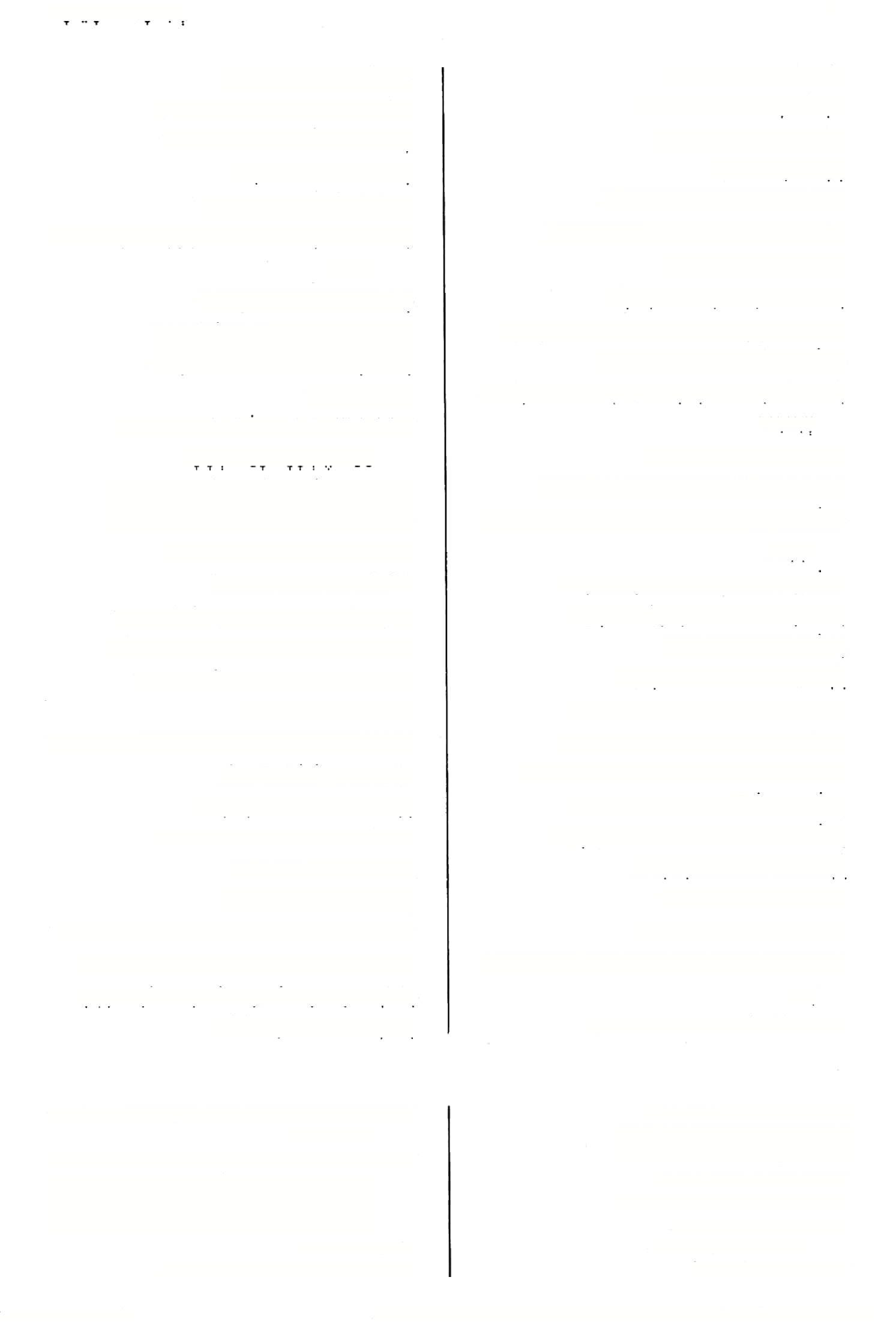 )נדה עב> מ/׳בעאי בעא שאלתי ועוד( 7נ א )שבח לה בעי בקשתי, רציתי, שאלתי 5עאי א( מבקש רחמים )בר׳ י בעי רחמי בעבועידךמא  )בכו׳ כאב(  אבעבועות של דם בקש רחמים )תמו׳ כד  ם בעי רחמי בעו  שאלו, בקשו; שאלו, בקשו בעיא   שאלה בתר דבענא הדר פשטה   )למשל מג׳ ג ב( בעד   שואלים,  מבקשים, חפצים,  דורשים, צריכים אחר ששאלה חזר ופשטה י: בעי כי" )פס׳לזסע״ב( בעו 3עיא   מבקשת, רוצה, דורשת, צריכה ך׳ מיבעא בעי )מנ׳כב( מיבעיא כעו32 בעיא ליה  )ב״קפוא( כי״י: דמיבעיא ליה בארץ שאלו )שבת פה ב ועוד( במערבא 3עו ובעיא   )עירו׳פא(  נז׳ וד״ש: ובעי 
3עיא   )סנ׳קזא(  מ׳: בעיי38 ישראל 
בעו רחמי    סב(, סד א ועוד(  בקשו רחמים בשארחמי  )תע׳כגם  מבקשת רחמים מבקשים רחמים ל ב( )מג׳ בעד רחמי מעידה  )עירו׳ נד ם  בקשוהו )= הןמינוהו( )ל(בעט )ע״זגם בעוטי בעיטנא  )סנ׳צאא( אני בועט, אבעט לבעט )ב״קכדב,לאב( לבעוטי בעיי  )סנ׳קוב(  שאלות ח׳:בעארחמי )תע׳כהא( בעון רחמי בקשת/ חפצתי )עיחו׳םזב-וז׳,חול׳נדב-מ׳( מבקשות, צריכות בעיני] בעיין זמן בעור )חמץ( זמן בעור )מעשרות( )פס׳  ו ב( גסנ׳יאב( זמןביעורא ןמן3יעוךא שאלתנו )בר׳ יבא ועוד( 3עיין בעורין דאשא  )ב״מפהב( לפידי אש נז׳ ואה״ת: דבעו )תע׳כדם דבעיין )ל(הבעית )כתו׳קורע״א״חול׳נגב( 3עותי בעינן ר׳ ט ם )זב׳ בעיין להבעית )קידו׳עוב( לבעותי בועל )כתר ו ב” ועוד( בעיל בטש ר׳ )מג׳טזא( כעט33 דאיבעיללה  )בכו׳מזסע״א( הב״ח:דאיבעלהליה בטשא ר׳ )בר׳סאא( כעטא34 בעין רחמי  )תע׳כדם  מ׳ ואה״ת: דבעו רחמי בעינא  אני מבקש, אבקש, אני רוצה, ארצה 3עינא   )זב׳ צו ב(  אני שואל בעי  שואל, מבקש, רוצה, דורש )מל׳ דרישה(, צריך רבעי מיניה  )עירו׳כא(  מ׳: דבעאי כשלא נזכר שם הנשאל. הבדל בולט בין "בעא" ל״בעי" בחולין ע סע״א. שבת לה רע״א, עירו׳ כ א, סב  ב 2, צג סע״ב )פ״ב(, יב׳ סד סע״ב, סוטה מו א. בכולם- מ׳: בעאי. בחגי׳ יט םע״א -מ׳ מ׳ כ )ורש״יי(: כעו, בשבת קמ סע״א - פ׳׳א לי׳ מ/ ופ״ב: בעיא )= בעאי(. בעירו׳ צג סע״ב פ״א גם מ׳: בעי. אה״ח:בעינא. להלן: דלא בעיל - מ׳: דלא מצי בעיל, (36 (37 (38 (39 מ׳ ר׳ ג ורש״י, ע׳: בוסתקא. כשנזכר שם הנשאל,ו  עי׳ "בעי", בכמה מקומות נדפס בד״ח: בעי. מ׳: מיבע׳ בעי, ר׳ב: בעיא. אה׳׳תע״ייל׳כ׳׳ימ׳בגל׳:בטש. ערוך )ע׳ נכת(: בטשא, ב״נ ום׳: במשה, אה״ת לי׳. מ׳: בעיא)= בעאי(. (29 (30 (31 (32 (33 (34 (35 מילון ארמי עברי לתלמוד בבלי / מלמד, עזרא ציון בן רחמים )עמוד 102( 113141ה                                                  ודפס מאוצר החכמה 86 )בר׳כאא( שאלנו 47  )םוסהיכרע״ס מבקשת בען כעת ב<<ינא-בצריה לא בעינא  )כתו׳ לט ב ועוד( איני חפצה ב ץארחמי  )בי׳ לא ב( אבקש רחמים הבעת אותה, הבעית אותה <2 )נדה סו א כעתה 3)!ינן  אנו מבקשים, אנו שואלים, אנו רוצים, אימה( בעתה  )= )סוטה ב ב־»( ביעתותא אנו צריכים 4  )ב״בצגא( ר׳בעתתיה <שם( בעתתו)= אימתו( כעתותא8 בעתתיח בז ינן40  )זב׳טס אנו שואלים כעמן רחמים )תע׳חכ,יבס אנו מבקשים רחמים פרוסות לפחות, למעט 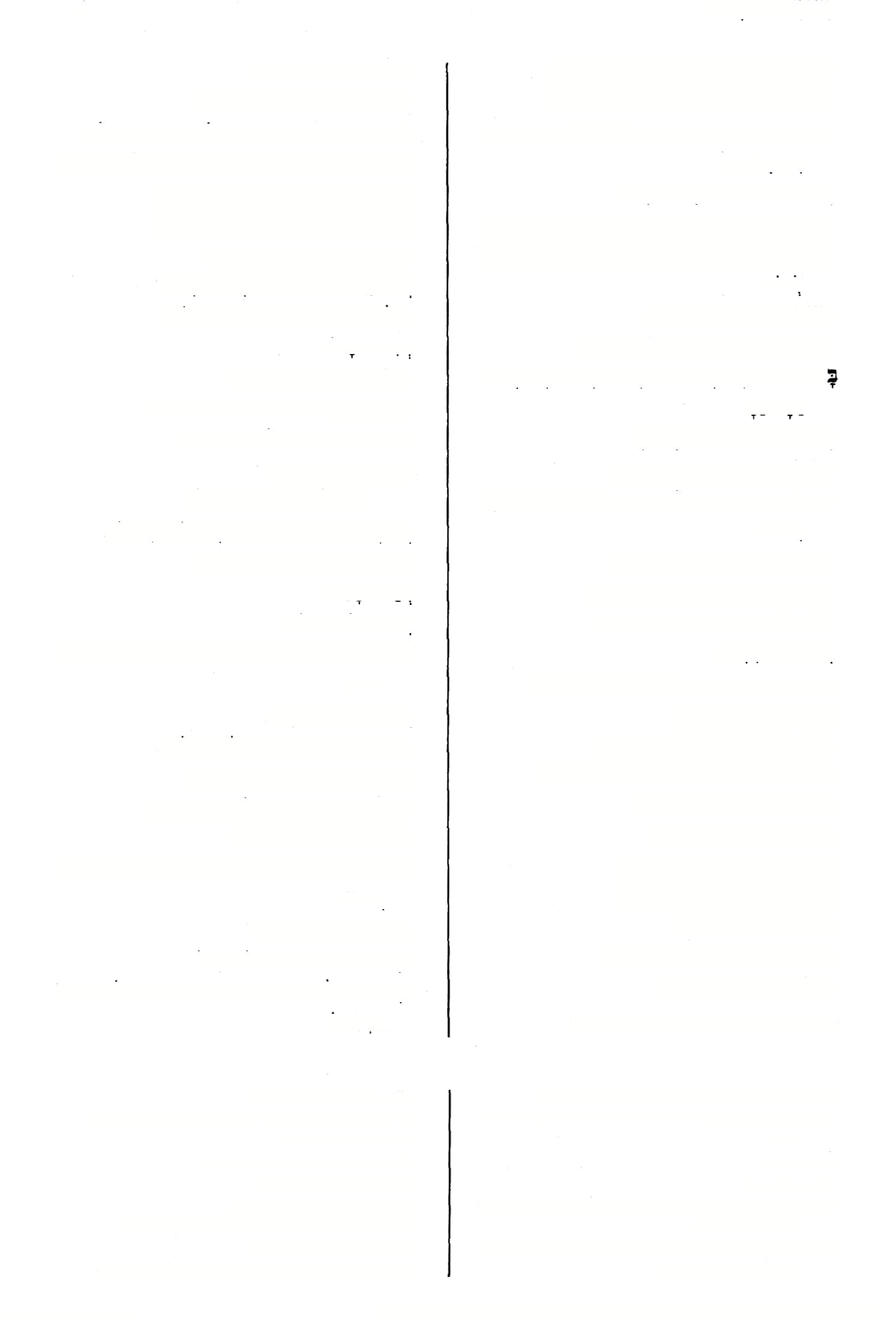 )שבת קם ס מבתיםא ס פצועי49 לבצורי 3עירו חמירא    פם(׳ פ םע״ב, י־״ה כא םע״א( בערו שאור )תע׳ יט ב, כתו׳ צז א( בצרת פחות )ב״מעא( מ׳: בצרי 3צוךתא בציר כציר )סנ׳עאאועוד( נבעת )עירו׳ סוב ועוד( בקעזת, רצית 4   אתה מבקש, אתה רוצה, אתה צריך, 3)1ית 3 ית עית1 בציר )= מבצר(  )יומאלהא( מפחית אתה חיב בצירא  )ע״זטא( פוחת, פחתן)?( את רוצה )ב״ביבס ןךת423 בצירותיה  )מג׳ טז0 )עירו׳ סא א ועוד( נבעתת כקיתא חסרונו, פחיתותו, ?רעונו אתם אתם רוצים, אתם מבקשים, כ יתו <מג׳ יא ב, ע״ז ט א״י> פחותות, חסרות )קידו׳סברע״א( ר׳בוצלי בצע51 בצירן בצלי בצע צריכים 
3עיתו  )קידו׳ כה א ועוד( שאלתם כעיתותא  )סוטה כס  מ׳: ביעתותא בוצע, פורס בצע )נדר׳להםע״א2( בקשתי יתי43 3 לא חוה52 בצענא   )שבת קמ ב( לא הייתי בוצע )לחם( נבעתים )ב״בעדא( בקשתיו )= חפשתיו( בנדתי כעיתיה בצר  )«׳סבא( פחת בצר  )בר׳לטרע״אועוד( פוחת, גוךע כעל   )כתר ו רע״ב( בעל על443  )בתו׳ עג ב, עד ב( צ״ל: בעיל ז כ, כרי׳ ג א( פוחתת )כתר 3צרא בעל הקרקע 4  <ב״ק צה יע״ס כעל ארעא5 )יומא כו א ועוד( פוחתים, חסרים בצרו )גט׳נהב( אויב 3על ך33א פחתו )מכותנ נס כצרו53 )שס אויבו כעל דבביה פוחתים, )תע׳ כד א, ב״מ ע א"( בצרי, בצרי לחו )סנ׳צהס אויבך כעלדכבך חסרים בעל דין )שבו׳ ל ס כעלדינא <ב״מ קג ב( פחתי כצלי בעל דינו כעל דיניה פחתו, ?רעו )מנ׳אס בצריח )פס׳קיבס בעל דינך כעל דינך סב׳ נח א( הפחת הפחיתו, המעט בצריח בצורי המעיטו 3עליך  )יב׳קטזב( בעלך 
3ען  )יב׳ קיז סע״א», תמרכאא( שואלים מ׳, ד״ו: בעו, ד״ח: כעי. הב״ח, ד׳: בעו = בע׳, מ׳ ואה״ת לי׳ כל הקטע הזה. מ׳, ד׳: בעיתותא. מ׳ וה׳: בעתתיה, ד׳׳ו: ביעתתיה. מ׳ וא״ם לי׳, ועי׳ ד״ם. מ׳ רש״י ואה״ח, ד׳: בצרן. = בירך "המוציא" ופרס לחם לחלק למסובים- הגהתי, ד׳: הואי, מ׳ לי׳. מ׳: בצרי, אה״ח וע״י: ובצרי.   54( מ׳, ד׳: בציר. (46 (47 (47• (48 (49 (50 (51 (52 (53 הגהתי, ר׳ וד״י: בענן, ד״ח: ובעיין. מ׳ נשמט. נדר׳ כא סע״ב: כבעית  - ר׳׳נ: כדבעית = כמות שאתה רוצה. מ׳: בעי. כן־גסבמ׳. בב׳ המקומות לי׳ במי ״וכי קא בעל ... בעל", וכנראה לא היה גם לפני רש״י. ר׳ ורשכ״א: מרא קמא, מ׳ וה׳ לי׳ "דאחא .. ושבחיה". הרגיל כבבא: מרי ארעא. (40 (41 (42 (43 (44 (45 הודפס מאוצר החכמה 113141 (103 מילון ארמי עברי לתלמוד בבלי / מלמד, עזרא ציון בן רחמים )עמוד בצריה —בר בבל בן־תוךה <שבח לא ב ועוד( בר אותן )ב״מעזא(  אתם מפחיתים, תפחיתו 87 בצריתו )תע׳כדב(  ע׳:בראושפרתי בר אושפזתי ח בצירן )ע״זםא> בצרן בן־אושפרתי63 )תע׳כדב( בראושפךתי62 )חול• נח א(  פשפש 3קא )כתו׳ קד סע״א( עשוי למוזל בר אדוולי מקלות56 מב׳ קה א( בכןולסי55 3ך$ןחותך בן אחותו )יב׳עזב( 3 ר אחתיה בראחתיך64 )שבת עז כ, סוכה כו א( יתושים )ב״מסדב( 3ךקי, התבונני 53ןי 3קי )ב״מעגב(  בן־אחוהך 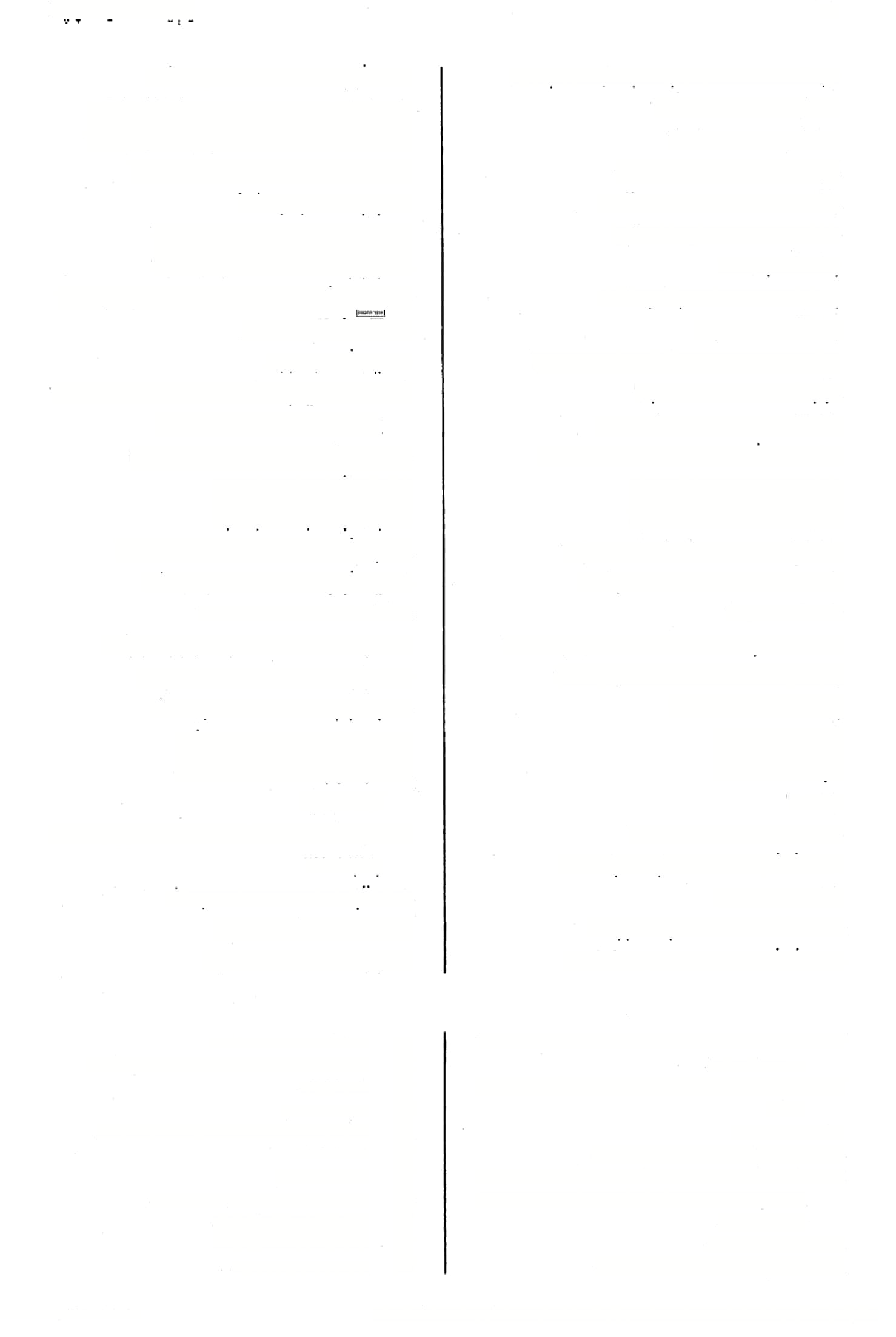 אחתך65 בר בקיאים בקיאי )"יי מ! ב, מכות כבא(  מותרלהטמא מויי בר אב אנו בקיאים )קידרלא( בקיאינן בן־אךם בראיניש66 )סד ה ב(  בקי 3קיע בן־אדם בראינש )עירו׳  ו א,כ א(  בוקעים )= עוברים( בקעי לית  דין  3ר  אינש67   )עירו׳ כד א = שבת קיב ב68)  אי 3קרא   )ב״קכדב,מאא(  ע.דר זה בן־אןם )רש״י: אלא מלאך( רועה בקר )כתו׳ פד ב ועוד( בקרא )מעי׳ ים א( עלוללהפגם בראיןנומי )ב״מפדרע״א( צמדשןרים בקראדתורי בשר להביא ראוי לאכילה בראןתויי בר אכילה )סוטהמאא( רועי בקר )ב״ק כד ב, מא א(  עךךןז בקרי בקרך )ר״ה כג א, ב״ב עד ב( צולל אמודאי69 3ר )נ(, פשפשה )חול׳ נתב(  פשפש בקתא )כתו׳ קיב א(  בן־אמורי כר  אמוראה רשות )בר׳ ו ב, סוכה מה א, 0נ׳ עזב( 3ר ר׳ בר אמודאי בר אמוראי חוץ מ- בר מ" העשר70 )מג׳ ה ב(  בן־ארב ברארביפר )חול׳ בס ב(  חוץ מן  ההוא58 בר מיניה  דההוא בן־אךה71 )יומא עת א ועוד( 3ר אתא )זב׳ נה ב, תמיד כז א(  בלפי חוץ 3ר ?לפי )יב׳מהסע״ב(  בן־הגוי בר ארמאה חוץ )בר׳ כר א ועוד( לבר <שם> בן־הגחה )סב׳ קם א, נדה סס א( ברארמייתא בר ארמלתא חוץ נד מבחוץ לבר  מ־ מלבר59 ?ן־האלמנה בן בר בן־הךצאה הוא. )זב׳ יא ב( הוא72 בר  ארצרי <מב׳ נג א(  ר׳ אבהן 3ר אבהן ?רצה הוא )ם׳a סחב(  צריך להודיעו בראודועי )ם"קפוא ועוד> מתביש תלביד ןשי;ה בר בושת 5 ד כי  רב בךהולדה60 3ךוז )יב׳עוא( 3ר אווזא ?ראולודי )נדר׳ סו ב(  בךב;ל בר בבל )ב״בקלאא( ךהוךשה613 בראורותי ע׳, ד׳: אושפזתי, ועי׳ ד׳׳ס. לפי ע׳ - הכוונה לרב פפא, ועי׳ השגת בעל ד״ס. מ׳: אחותיך. מ׳, ד׳: אחתיך. ע״ז י׳ ב׳ : אוד׳ת: ילוד אשה, ם׳: ילוד איתתא. רש״י: בר נש חזקיה לר׳ יוחנן ם׳ וע׳ ועוד, ד׳: אמוראי, ור׳ אמודאי. הקוראים אח המגלה בי״ד. פניית כבוד לבנו של חכם. מ׳ ר׳ א׳ וב׳, ד׳: ריגויי. (62 (63 (64 (65 (66 (67 (68 (69 (70 (71 (72 רש״י ד״ו: בוקלסי, ע׳: קולסי, מ׳ ור׳ ב: קלסי, ר׳ א: קינסי, ק׳: קונסי. מל״ר  baculus ובל״י מאוחרת '*0גא1י«!)עה״ש ע׳ בקלם(. אה״ת: סדנא. = אין ללמוד ממנו )ראיה או קושיא(. למשל: שליש מלגיו או שליש מלבר )ב״ק יט ב( שליש מבפנים )יוסיף אחד על שלשה( או שליש מבחוץ )יוסיף אחד על שנים(. = ;כול להוליד. ז?אי להבריש, יש כס ב;דו להוריש. (55 (56 (57 (58 (59 (60 (61 מילון ארמי עברי לתלמוד בבלי / מלמד, עזרא ציון בן רחמים )עמוד 104( 113141ה                                                  ודפס מאוצר החכמה כר כנים —כר כרת88 ראוי  לזריקה )על גבי בא א( )תמורה זריקה המזבח( צר )נדר׳לזא(  יכול ?*הוליד בן־הבן ברבנים בר־ברא )חול׳נאכ״ס(  בןח וליה75, וזולןה קטנה בן־חורין ברחוליא צר  חורין בן־בנו )חע׳ בג א ועיד( בךבתו בר כריה בר  ברתיה חובה עליו( חיב)= ברחי-ובא <םוטה מט א(  כן־בתך בר ברתך ח באר )סנ׳צחא( גווני76 בר חיור )שבת יח א, קנה ב> אפשר לגבלו בר ניבול )ב״בקמגא(  ראוי ליטול חלק 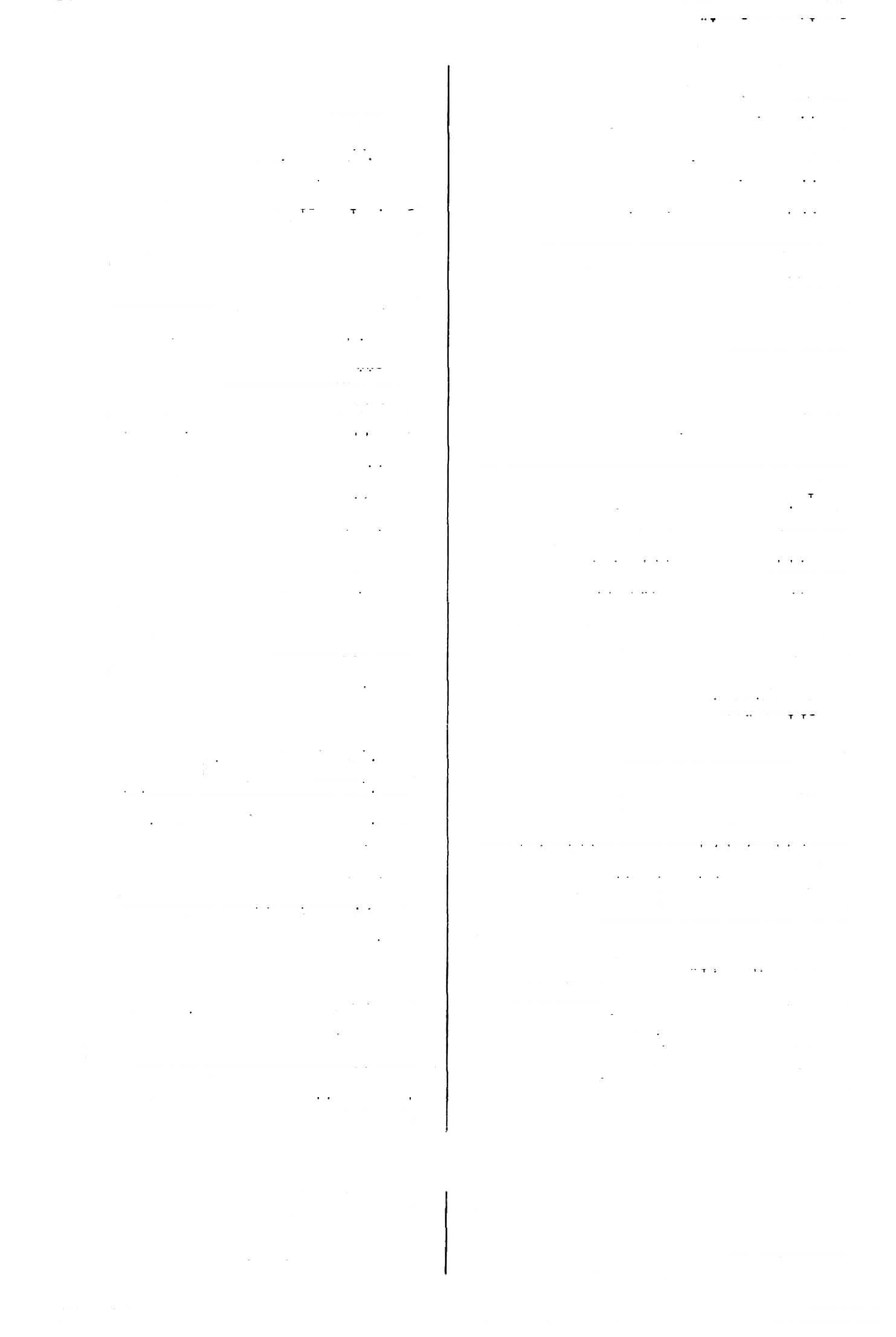 בר חלוקה )בן( גחל )פס׳ עד ב ועוד( צר  נוזלא ה ב(  בן־חמשה עשר77 )פג׳ כרחמיסר ר׳ גיהא )מ״קחב( בר ניהא חלב שעל הקיבה )בצד )חול׳ מם סע"ם בר הימצא בן־הגליל, גלילי )שבת פ ב, עירו׳ נגב( צר  נלילא *היתר77) בעלדיניה73 מ׳: )קית׳עעב( בר דיניה )בר׳ נו א, ועי׳ חול׳ עט א(  עיר <בר׳ נם א, תע׳ ו כ1 )בך( החמר צר  המלא בר חמרא )חגי׳ ב ב(  .יש לי דעת )קידו׳כדב(  בךדעת   )ב״קנדב(74 כר  דעה ?ר דעת ראוי לקצירה )ב׳׳מפזב,מנ׳עאא( צר  חרמש )ב״מ קב א, חול׳ קמא ב(  חןב בדרכי בר דרכי  שלום )חול׳ נם א(  )בך( צבי זבר׳ כאב ועוד(  ןכוללעבל צר  טמא פר טבילה בן־הדרום )גם׳ "א( שלום ברדרומא )שבת סז א -בתוך לחש( בן־טיט צר  טיט אפשר להגביהו )ב״כפיא( בר הגבהה )שם( בן־טיט בר טינא )יומאעדרע״א(  נאמן להעיד בר הנדה ב -בתוך לחש( בךטמא )שכת סז צד טמא )סוטה בו ב, גט׳ פה א(  ןכול לקדש אשה צר  הדה )ב״קמהא( ןכוללטען צר  טענתא )שבת קט ב(  מין אזוב ברהינג <גט׳פאם( בן־יורוסין, מיוחם צר  יוחסין )גט׳ בג א, קידו׳ מא ב> מותר  בדבר, היתירא בר )= יש לו יחוס( הדבר נוהג בו בךיוכני78 צר  יוכני )שבת כג כ, יב׳ עט כ, קיא ב, סוטה כו א, לאו  כר  הכי  הוא )חול׳ נח ב(  בן־יום )שבת מט ב, ב״ב עג ב(  בן־יומו צ1  יומא צר  יומיה אינו ןכול לעשות כך )שבת קט ב(  מין אזוב כיב( בר המג )שבח קמב ב, זב׳ קח א(  בךיונה צר  יתח אפשר להעמידו )ערכ׳וב( בר העמדה והערכה )ב״ב קמט א> ראוילירש בר ירושה )לפני הכהן( ולקבע את־ערכו )לפי שנותיו( בן־ישראל )בניגוד לגוי( צר  ישראל ר׳ בר הקמה בר הפרה <מג׳ כד א( יש לכבדו )זב׳ צד א(  נתן לכבסו צר  כבוד בר כיבוס "דר׳ ע א( ןכול לקים )את בר הקמה  ובר  הפרה הנדר( דכול להפר )חגי׳יטא(  ןכוללכון ברצוונה )קרבן( מרצה )ר־׳ההב, וב׳כטב( בר הךצאה )ב״קפוב(  מרגיש בחרפה צרכיסופא בן־זוגו )יב׳םב,פגא> ברזוגיה חן־ב להביא כפרה )סס׳ סב א ועוד( צר  כפרה שוהזח )בר׳ מד ב ועוד( בר  זוזא )שם( אינו חיב להביא בערה לאו  בר כפרה )פס׳ מו ב, ב״ב כס ב( מקום ץרע)= אפשר בר זריעה )שבו׳יזא(  חןבכרת כרכרת לזרוע בו( ע׳ )ע׳ כאר( כאר חיזר גווני. = חייב לקרוא את המגלה בחמשה עשר. ועי׳ ברש״י להלן )נ׳ רע״א(. מין עוף ענק )אגדיז(. (76 (77 (77• (78 מחק מ׳ חסר הקטע "אדהכי... מנהרדע׳ ",  ורש״ל המלים ״אתא ההוא בר דיניה מנהרדע׳ ". כל כי״י, ד׳: בר דעת. חוליה שאינה שלמה בקנה הריאה. (73 (74 (75 מילון ארמי עברי לתלמוד בבלי / מלמד, עזרא ציון בן רחמים )עמוד 105( 113141ה                                                  ודפס מאוצר החכמה בר לועא —בר פלוגתית בר משיכה  )ב״םמחא,ב״בפוא( בן־משיכה, בן־לחי80 )שבת נד ב( א79 89 3י  לי קונה/נקנה במעזיבה 
בר מתא    בן־העיר בר נגיעה   )קידו׳ כה א, שבו׳ ז ב(  )מטמא( בנגיעה ר׳ליואי אבשר לנגע בו יכול לחזר בו )כתו׳ עז ב( "דהמבסע״ב( )ב״מ יט ב( בר ליואי בר מגע בר מהדר בר  נידר  ונידב    )חול׳ מא ב ועוד(  מובא בנךר בר מילה ח׳: )יכ׳עאסע״א( ברמהילא ונדבה, אפשר לנדר ולנדב אותו 
בר נטורי  ""׳מפאב(  ר׳ בר נטירותא 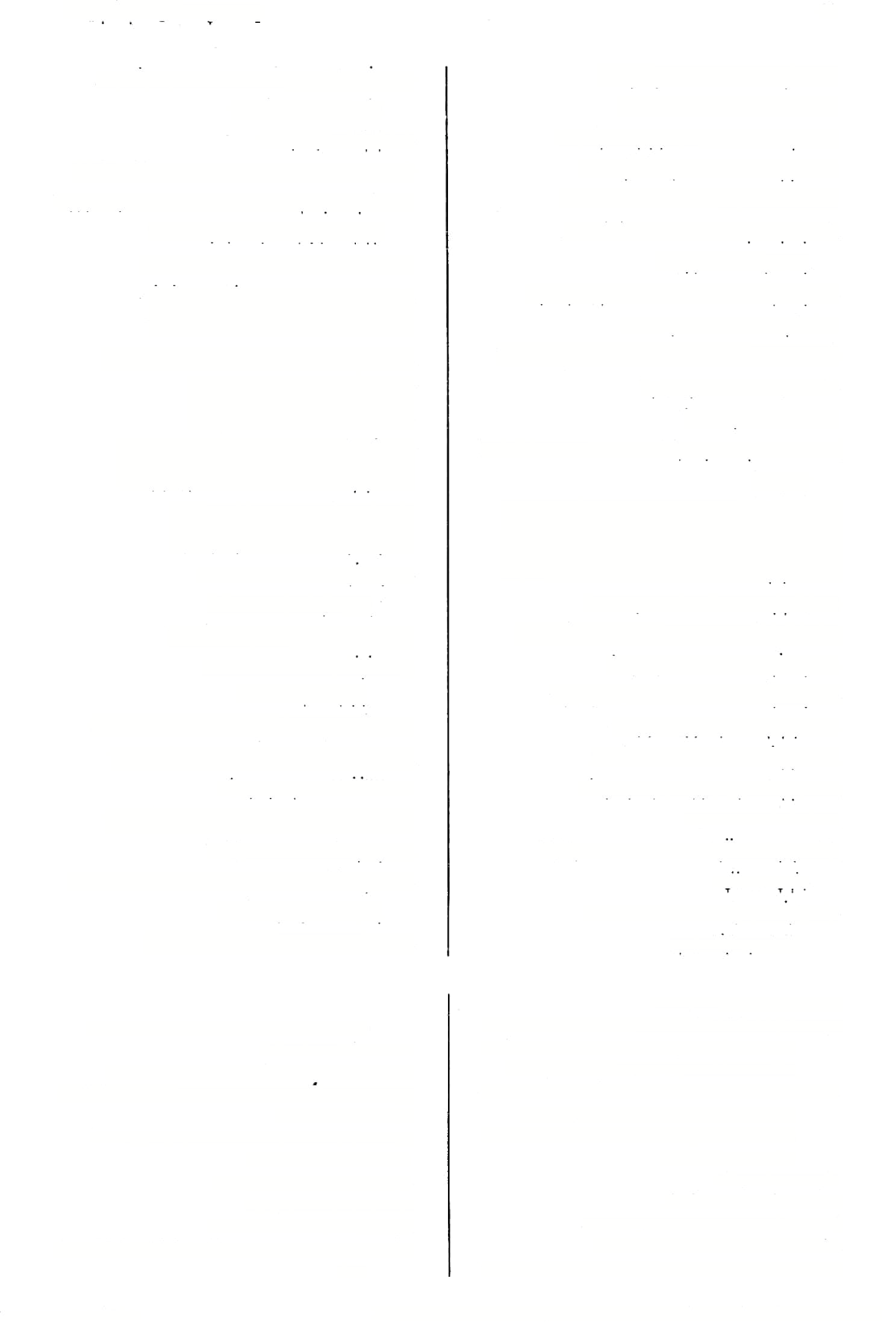 בר נטיעה   )בר׳ לה א( נוטעים אותו בר נטירותא86  )ב״מפאב( משתמר בר מחווניתא  )ב״בסחא-ב(  שומר81, מצין גבולות ה?כםים 
בר מחילה  )ב״קקסא,םנ׳נזא>  נתן למחילה בר מידע  "דר׳ פח א( בן־דעת )שכת נד מ  בן־על)= עלקטן( בר נירא87 לאו בר מילה81  )יב׳עאסע״א( אינו בן־מילה82 )סב׳ צו ב( בן״הענן88 בר נפלי "ב׳ ג ב> בן מינה כר מינה ןכוללריב )מג׳ כד א> בר נצחי בךמינו בר מיניה בן*אךם א90, ב׳׳ם כח בי’( )עירו׳ כד בר נש89 מרב <בר׳ מג סע״א(  חוץ בר מיניה דרב יהודה 92 בן־סהך )גט׳וב,קידו׳מדא( בר סמכא ןהוךה83 בדסמכא   לב׳ סד ב( מ׳:דסמכא ברכך!ילה  )כרי׳ גא(  חיב סקילה בר מיעל ליער   )נדר׳ פח א( יכול להכנם אער ברמיקדש84  )חול׳עזסע״ב(  א?שר להקדישו בר עבודה   )ביצה יא ב, נזיר מז ב( "דר׳עגא( שומע )בניגוד לחרש( בר מיעזמע יכול לעבד )בביהמ״ק( בן־המת לב׳ לזב, לח א> ברמיתנא בר עדות  )מכותחב( כשר לעדות )פס׳מטטע״א( בן־מקפל רובץ85 בר מך רבע בר עונשין   )נזיר נז ב, תמו׳ ב ב( אפשר לענש אותו חיבממון .יש בו דין מעילה )םנ׳ עט ב( )פט׳ כזב( כרממונא בר מעילה בר עלמא דאתי  )תע׳ככא(  בךהעולם הבא בן־ארץ ישראל בר מערבא ברערוכי93  "זיר סב א> נערך )לפי שניו( עשוי לפרש )מג׳ כגא> בר מפרש כר עשורי    חיב במעשר בן־מצוה, חיב במצוות בר מצוה ברפידיוןהוא   )מעי׳ יבא( א?שר לפדותו דינא ר׳ בר מצרא בר פדי־יה  )מכות יסב(  נפדה בר פחתי94   )בר׳ יג ב, מג א, מו ב, שבת ג ב, נזיר נט א( בן־פחות, בן־גדולים95 ברפלוגתיח  )ב״מלזב( בן־מחלקתו בר מרכב ומושב   )נדה לה ב, נד ב> מטמא משכב ומושב 
בר משא ומתן   )קידו׳ לה א, ב״ק טו א( עוסק במשא ומתן ולשכב על מיטתו, אלא מקפל לבושו תחתיו וישן. כלכי״י, ד׳: נטורי. הגדרת רב הונא ל״גימון" שבמש׳ )פ״ה מ״ד(. =    ן&  6 ץ  ye    ביונית- כינוי למשיח, ועי׳ עה״ש. מצוי בירושלמי. א״פ וד״ש: בר איניש. מ׳ לי׳ כל "איכא דאמדי". כל כי״י וד״י: רומאה. = אפשר לסמוך על דבריו. מ׳ ורש״י, ד׳: עירובי. בכל מקום בפי ר׳ חייא לרב. ערוך: פי׳ בר רברבני כדכתיב והפחות הראשונים )נחם׳ הטו(. (86 (87 (88 (89 (90 (91 (92 (93 (94 (95 ס׳ וא׳׳פ וע׳, ד׳: בי לועא. תוספת סולם שבצואר החמור )הנזכר במשנה(, ע׳: כשיש מכה לבהמה קושרים לה דף בצוארה אצל לחיים )צ״ל: לחייהן( כדי שלא תחזיר ראשה לחכך במכה. ערוך: עבדא דמרי מתא )עבדו של אדון העיר( שעומד בעיר ויודע כל שדות העיר בסימניהן ובמצריהן 
)= ובגבולותיה!(, וכל שדה ושדה ביד מי היא ומי עדים שלה, והכל יודע לחוות. 
מ׳,ד׳:מהילא.  = לא הגיע זמנו למולו. רש״י: אל תביא לי ראיה מדבריו בזו. כי״י וד״ש ורש״י, ד׳ וד״ו:  מוקדש. רש״י: כך דרך המשתכרים אינו מספיק לילך לביתו (79 (80 (81 (81• (82 (83 (84 (85 מילון ארמי עברי לתלמוד בבלי / מלמד, עזרא ציון בן רחמים )עמוד 106( 113141ה                                                  ודפס מאוצר החכמה 90 תנא ברא תנא חיצון)= שנה את הברייתא( בר קבו י—ברזינא כר קפוליטומאה מקבל טומאה החוצה לברא בר קטלא  חיב מיתה בני בראי )יב׳לזבועוד( ברקנין )יב׳סחא״י( קמנו- קבין אפראי )חול׳קלסע״אועוד( בחוץ בראי )בכו׳ח  בועוד( חיצונים בר קרבן חיב קרבן בר קשא דפומבדיתא )שבתקירע״א”(כר קשא החיצונים לחוץ 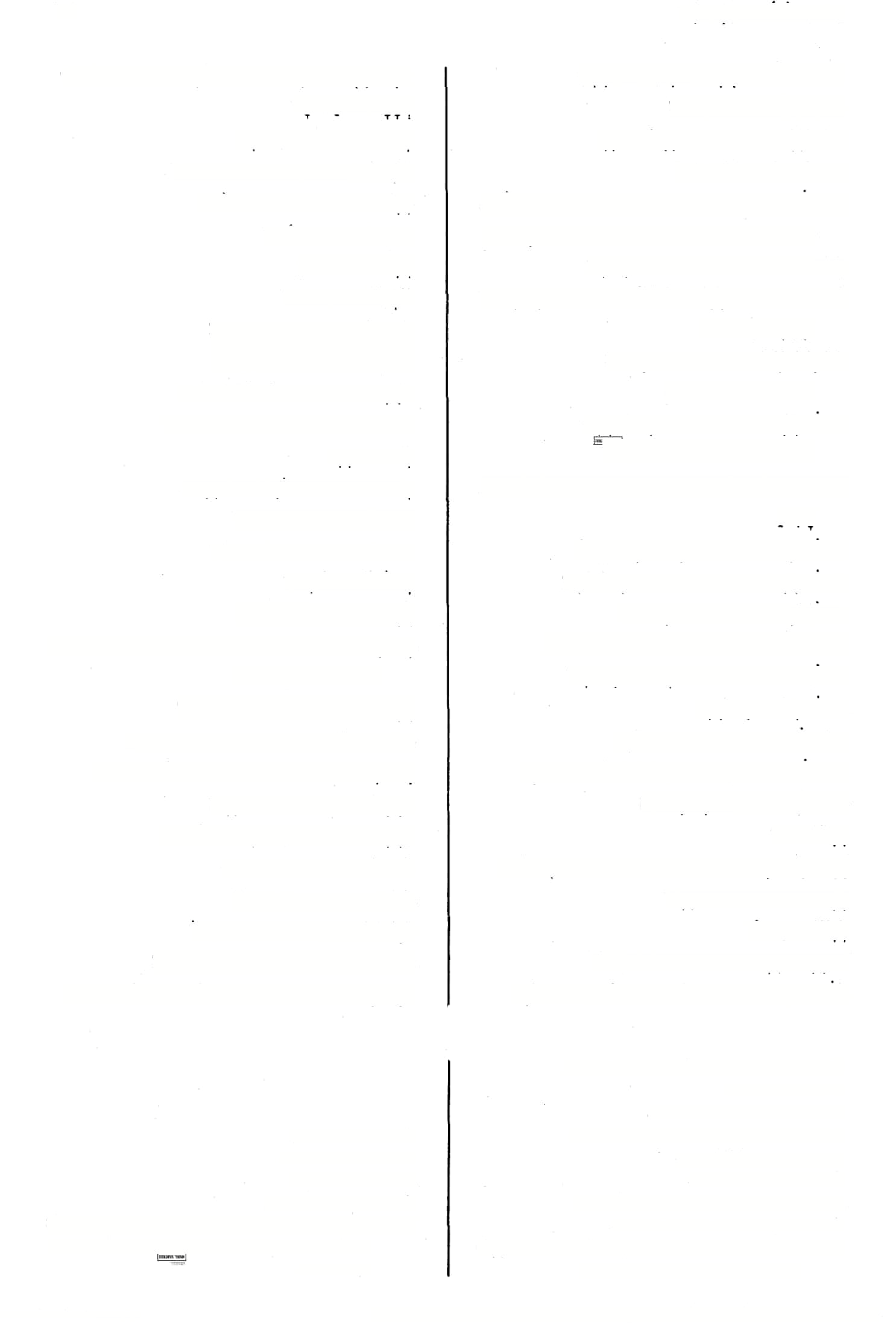 מבחוץ ךבראי לכלאי מפראי דמתא )פם׳קיאב 98,ב״בקירע״ב( מוכס העיר" 
בר ריצוי מב׳יאב( )קרבן(פ רצה בר רמיובר רברכיה וא1 )מ״קכחב( בן־רמים ברדא )בר׳י חא ,נס א4) קרח ברלא )שבתנבכ״ם(  ךד55 ברדא )חול׳סב ב( שם עוף טמא ברדיוני )נדהסזרע״א( ר׳דידיוני ב.רה בנה 
ברו )סנ׳פהב( בוראים, יבראו ברוך6 )סוכהמ א( ברכו 
כריד )בר׳מ דע״א( ר׳ בריך ברוכי )ל(ברך לברוכי )פס׳ז ב( לברד ברוקתי )סם׳ק יאס ע״ב7,גט׳סט רע״א8) מחלת עינים )רש״י:כליון עינים( לברורה )כתו׳כבסע״ב( לברךה ברושייאתא )גט׳סם ב( ר׳כרושייתא כרותא היא )ב״מטאיועוד( חיצונית  היא0, ובןגדולים הוא 
בר רפואה )חול׳קכאא( מתרפא )= אפשר לרפאותו( 
ברשב ה )יב׳לזאוע"־( בן־שבעה )= נולד לשבעה חדשים(" 
בר שוויי2 שליח )גט׳ס ב כ, םג א( ;כול לעשות שליח ברשורא )פס׳פוא( בן־חומה,  חיל3 פרשפדא <יב׳לאא,כתו׳כא> בן שוטה בר שירא )חול׳קהב( )בן(ש ד 
בר שילוח )ב״מקבא( חיב לשלח )האם( 
בר שימור )"■ר׳אא( זקוק לשמירה 
בר שתא  בן־שנה 
בר תורה )קידו׳לאב( ב:ףתוךה 
בר תשובה <יב׳כב ב> ןכולל חזור בתשובה בלזא )שכתק לט בועוד( נקב וויב לשלם בר תישלומין פרזא )חגי׳ט  ב> רצועה) של עור( בן ברא ברזא )בר׳נטא( ר׳ ברדא בלזי )שבתק יזא( נקבים 
ברזיה )סג׳עוא, חול׳חא> נקבו 
ברזיליה )ב״קנ ובכ״ס( ר׳ כרזיליה 
ברזינא)שבתק ט ב(כוס) מכילה  1/8של רביעית( ברא דתומא )שבתק לס ב,תע׳כהא( שןשל שום ברא )נר׳נ ב בועוד( ברא 
ברא  חיצון 
צימראכרא )גס׳סט ב( חם חיצון 
תורא רא )בכורותל חב,לסא( שוךה חיצונה מ׳, ד׳: בריכי. אה״ת: בודתקי. כי״ו: בדוקתי. בי״י ועוד: בדותא. ע׳ )ע׳ בר ד(: מקום שטעו חכמים ולא דיברו כהלכה לא רזו לגנותם ולומר סעו אלא א ו־ג  רותה כלומר: דעת חצונית היא. (6 (7 (8 (9 (10 בב״ב קנא ב אין כל המשפט בכי״י ועוד. מ׳: בריקשא. ם׳: כר קשיא, ועי׳ עה״ש. ע׳: "מוכס העיר וי״א ממונה על העיר". מקינות נשי שכנציב. ס׳, ד: שויה, שויא. = חומה קטנה  - איכה ב ח: חיל וחומה. ב״נ ואה״ת, ד׳: ברוא, נד: נורא. תל׳ שם: מאי ברדאז א״ר יוסף חילתא אהלא )= אהל( ותילתא אסא )= הדס( ותילתא סיגלי. <96 (97 (98 (99 (1 (2 (3 (4 (5 מילון ארמי עברי לתלמוד בבלי / מלמד, עזרא ציון בן רחמים )עמוד 107( 113141ה                                                  ודפס מאוצר החכמה ברזלא-לר?ןא ברוך )שכח קנו ב ועוד( לנך בליך לליל 91 ברזלא   )שבת סו ב( מ׳:פרזלא ברזנייתא  )ב״ממב,!סב(  הנוקבים א6', קידו׳ ל א( בנל )סוטה מס לריר )= עושי חורים( ברך )צ( 17 בריך בלחא     עז, תיש )בר׳מטא( ברכתי ללילי )שבת קנב ב, םנ׳ סג ב> תיש קרח" ללחא  הזלחא )סוכהמזרע״א( מ׳: ברול לריבי בורא ברי בליכינן   )ברב׳ נתב(  אנו לברכים, ברכנו 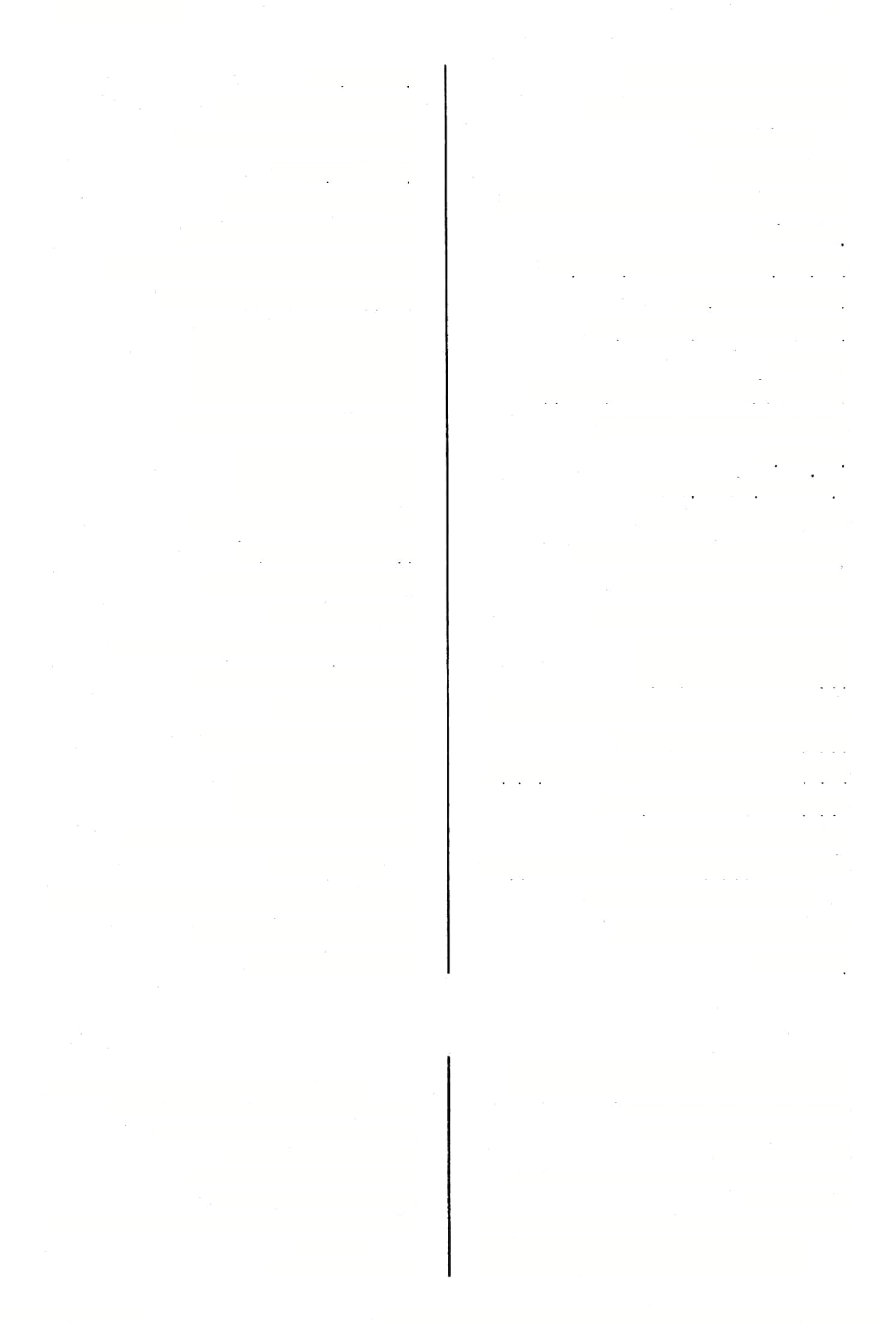 )סנ׳סזב( אינו יכול לברוא לא מצי ברי בריכנא   )שם( אני מברך, בלכתי פלי   )ב״מפדב( הבריא )בר׳ נס א( בורק )ברק( לריק )ב״בקנהב( בריא )= שמן( 11 "בלי )פג׳ ת א, יא כ( ברור 18 לריר לד בלי )פס׳קיבא( מלת לחש ברירי )תע׳כאסע״ב( הכלא עצמך נפשך 12 בריא לריתא19  <ב״כמב( הברייתא )נדה הזב( מ׳:בריותא כריאותא ללל   )תע׳ כד א ועוד( לנך ללבי   )בי׳ י א( לרכים אלילכי   )פס׳קתא( על לרבים בנו בריונים, פריצים בריאות, ?זמנות בליה בריוני בלי-ותא ברכיה   )מג׳טוא( ברכו ןריז   )סנ׳נבב( נוקב )= עושה חור( ללכינהו20  )פ״קטב( ברכם )גט׳ פי א> נוקב, דוקר 1 ’בליז בלכך   )שם( ברכך ברכן   )מ״קטב( מ׳ אה״ת וע״י: ברכינהו )שבת בא א, קמה ב> ר׳ כריהי )כתו׳סארע״א( בריאים בריחי לליי לללת  לןזונא    לללת המזון ברייה14  )יב׳סהא( הבריאה הברכה לללתא לליין  )פס׳קיבב,חול׳נהב,צגב( מבריאות, בליאות )ב״קקיגב( הבולרא ברלא )ב״קקיחב( הפליאות ברייתא לרם   )ב״ב נת ב )212  אבל לרנהו   ס־״היחא( בראם בלייתא   חיצונית,   )משנה( חיצונית, ברייתא ללייתא   )שבחפבאועוד( הבריות ,2 מין חולי3 במ ) )גס׳ סם א, חול׳ קה ללסם )יב׳טהא( מ׳: ברייה ברייתא דלקת המוח )ן( בשוקים ב> )כ״ב מ 15 ולברייתא לשוקי ללצוה24  )ע״זנטב( הוציאוהו )את היין( )ע״פ ע׳( לילצייהו  )ע״זעדב( שוליהן ללקא   )בר׳ נם א( ברק ובחוצות )ראה מלכים א׳ כ לד( ללייתיה  )סוכה לב רע״א( בריתו בליל     ברך השחיטה(, וכן הנוסח )"ברוך"( בב״נ, אבל בם׳: בדיך. ד׳: בריר ברירה, כל כי״י ושט״ס לי׳ ברירה. ם׳: בריית׳, ה״ג ר״ח ועוד: בריאתא. ם׳ אה״ת וע״י, ד׳: ברכן. ורגיל בפתיחת משפט בעברית. כי״י וע׳ ואה״ת, ד׳: כרסם. דש״י: סורסן הבא )כנום׳ אה״ת( מן החוטם. פ״א: נזלת )עי׳ עה״ש(. בס׳- מקומה חלק. (18 (19 (20 (21 (22 (23 (24 ע׳: עז זבר שהוא קרח, והוא שעיר עזים וי״א איל. מ׳: איברי )= אי ברי(, ה׳: אי בריא, ד׳: ואי אברי. מ׳ ומ׳ ב: איבראי, ע״י; איברי. הגהתי, מ׳: בדין, ד׳: מבריז. ם׳, ד׳: ברייתא. מ׳, ה׳׳ג ר״ח ועוד: בריאתא, ד׳: בשוקא ובבריתא. ע״י: ברך. ברב' ס׳ רע״א: טול ברוך.  פירש״י: מול מפרוסת הברכה )והשוה ברב׳ סד ב: ואייתו לי ["אוס1א"] מהיכא דסקרב  לבי  ברוך,  ופרש״י:  למקום  שברכו  על (11 (11• (12 (13 (14 (15 (16 (17 מילון ארמי עברי לתלמוד בבלי / מלמד, עזרא ציון בן רחמים )עמוד 108( 115141ה                                                           ודפס מאוצר החכמה ברקא —בת הכי92 בשלנו )ב״ב עגה בישלינן )שבתסוב,םזא,ע״זכחב“ועוד( שער ברקא )יב׳קכא( ל א הכירוהו קרוה לאב׳ )סנ׳צחא( ר׳סוסיא ברקא כישרא   בשר )עירו׳טוא( יציע 3רלןא <תמיד לב ב> בשר וז־ם כישרא ודמא תא חלול27, מגדל )ב״ב סא א( 26 הלילא ברקא בשרו )שבת קכט ב, ב״מ פה ב( בשרם כישריה ?ישרייהו חלול 
?*ת   )כתו׳ נד א ועוד( בתי כשלןיכו    )גט׳" ב, סג׳ צו ב( בשרכם בשש    בר(, מ א( לפתן 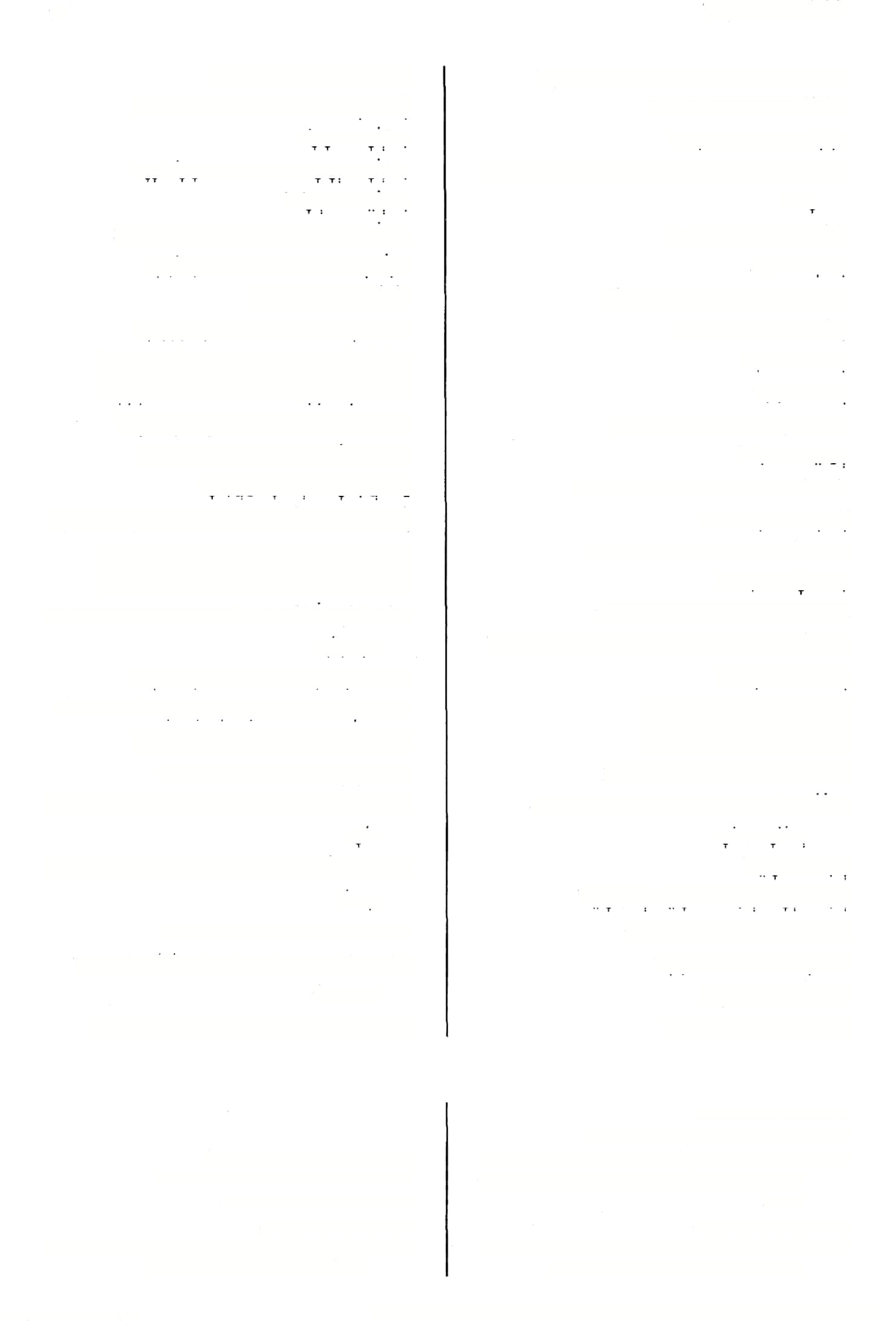 ברוש ב28) בת )ר״ה כג א, ב״ב פ בלתא 2לתא בתאיגררישי  )גט׳עחא( נתן לגרשה בת אור   )שבתכהרע״ס ראוי לה  קה )ע׳( בת אוישפיזכניה30  )בר׳יחב( בת מארחו )ב״מפהא( בתי בתה  בתי ?לתאי בלתה בלתי )כתו׳קדסע״א( עשתה למתל  )ערב׳  ח ב( כשרה להביא בת אחולי בתאיתויי ה׳ ור״ג: ברתא )ב״בפנס בתו כרתי ברתיה ראתה לאכילה כת אכילה מ׳ ורש״י: ברתך )קי״׳מהא( כרתיך לאובתאיעבוריהיא     )יב׳מאב( אינה מתעברת בתאר    א  )שבת ם־ א( )מכה( בת קרקע31 בת אתתי קרבן   )ערב׳ ח ב> חיבת בקרבן בתך ורש׳,) בתך, בתך )קידו׳ מה א - מ׳  בשול כלתך בלת)י(ל בישולא בת   איתרופי   )ארם(    )גס׳ מג א>  מתאךמת. כשולא   )שבתעססע״א(  ח בוש לא מתקדשת )פס׳מדב,נזירלזא.ב״כיגב, סנ׳כנזא( )ל(בשל בשולי בת32 ב?זניתא  )ב״מפוב( בעלת כרם בת ביאה   )יב׳קיא( ראתה לביאה )= לבעילה( לבשל29 לבשל »ם■ סס א( לבישולי לבישולי בתביקתא33  )יב׳פדסע״א( שכנתה34 בכו(, ו ב( בשולו בישוליה )חול׳ קו א( חריץ קטן בתבירתא )ביצה  מ א( בשוליהם בשולייהו )בכו׳ כה א(  אי אפשר לגד לאו  כת  גיזה היא אותה כשולתא טכתא   )ר״ה יט א, תע׳ יח א-ממג״ת( בשורה טובה )נתן לפדותה על  ידי: כה ב( )ער׳ כת  גירעון גרעון בשל ולא בשל בשיל     בשל כשיל ולא בשיל )ע״ועבב( ר׳גישתא כת גישתא )יב׳ קכא סע״ב( בשל )צ( כשיל כת  לגקא   )שבר א א( מחירה ששית הדינר )= מעה( 
בת הכי   )םנ׳ כה ב> עשתה לכך, ראתה לכך  )נדר׳סוב( בשלה )שם( בשלי  )פס׳ פא א( בשלו בשילה בשילי בשליה מ׳ ואה״ת, ד׳: אושפיזכתיה. רש״י: מכה שהיא תחת פרסת הרגל. ה׳,מ׳אה״ת:בר,ד׳:ב? מ׳ וע׳, ד׳: בוקתא. ערוך )בסוף ע׳ בקתא( ושני ענינים לכיקתא: יש לשון שכנות ויש לשון בית. ועי׳ ע׳ ביקתא. (30 (31 (32 (33 (34 מ׳וע׳, ד׳: ביקרא. כי״י וע׳ וראשונים, ד׳: בדקא חלילה. תה״ג אסף, 138: "מגדל העושין בחומה, והוא חלול מבפנים, ואם רצה פותח לו פתח לחוץ" )אט־מ׳ בפי׳ לב״ב(. 
ה׳ ור״ג, ד׳: ברת? 
בהשאלה לריכוך אבעבועות. רש״י: "שתקבץ  לחה שלהן לתוכן שתהא יוצאה כשיבקעו אותן". (25 (26 (27 (28 (29 מילון ארמי עברי לתלמוד בבלי / מלמד, עזרא ציון בן רחמים )עמוד 109( 113141ה                                                  ודפס מאוצר החכמה בת ה$שט-בת מיהא )ר״הדא(  יכולה לשתות בתמשתיא מב׳פהא(  מעונה הפשט ונתוח 93 פתהפשטונתוח )יב׳נחא(  מיהרת לשתות כתמשתיא בת הקרבה   ראחה לקרבן כת נטורי   )ב״מפאב( ר׳בתנטירותא כת  נטירותא39  )שם( משתמרת בת40 נירא   )שבתקהסע״א( בת הניר,4 בתהשתחואה  )שכו׳יזא( אפשר להשתחוות בתזבוני35  )כתו׳ סט ב 2>  בת מכירה )= ממכרה-ממכר( בת היענה )מ״קכוסע״א( בת נעמיתא בת זביני  <שס( מ׳: זבוני מותרת להנשא 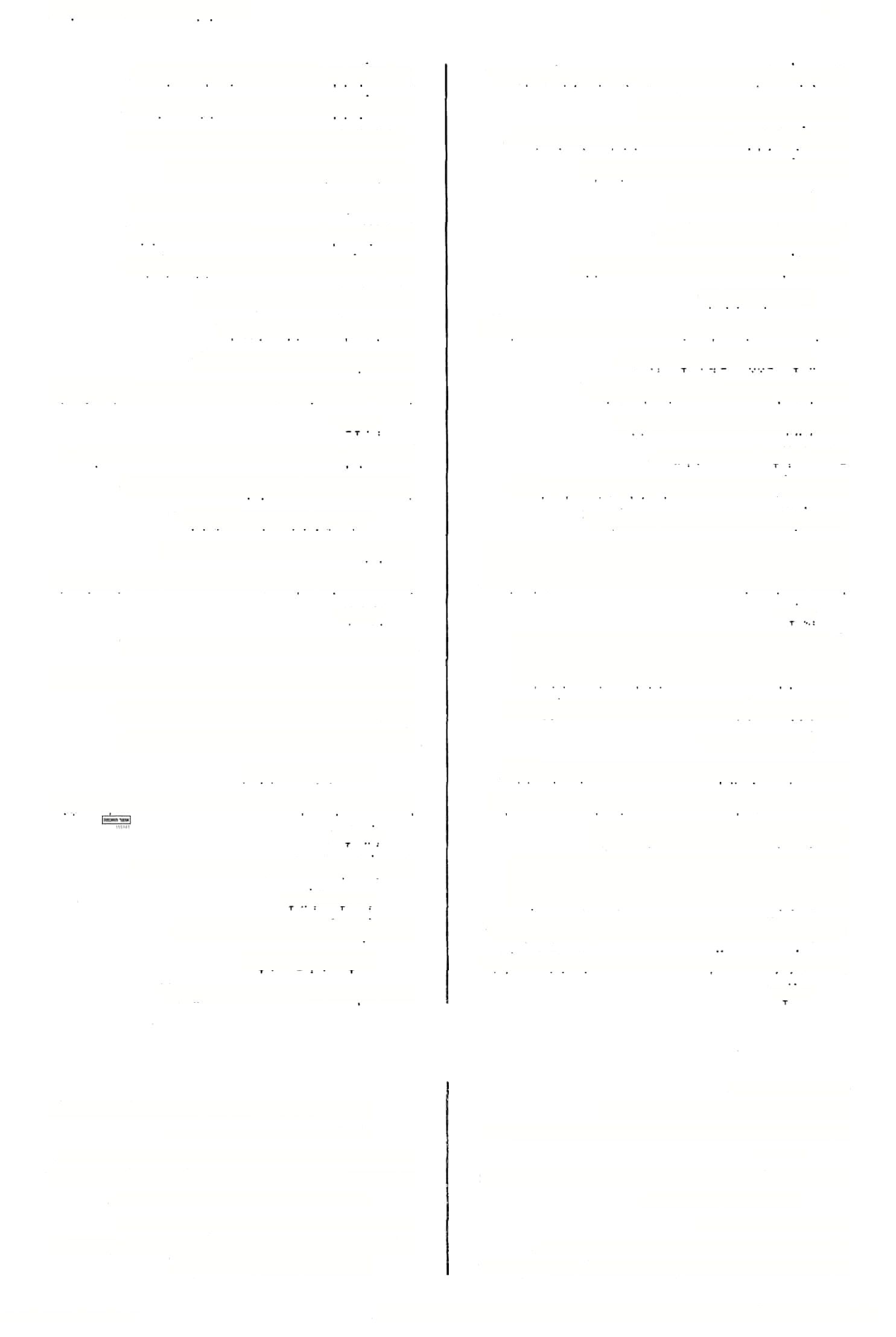 )טנ׳כאא( בת נישואין )סיכה מבא, מ:׳ מא א> חיבת בת חיוכא ר׳ נשקי )גט׳ מג 3( כת נשקי )= חובה עליה( בת סקילה   חיבת מקילה בתעינא    )מ״קיא(  בת־עין42 <יב׳ לה ב> כלום מי לאו בת חליצה ולבוס היא אינה חיבת בחליצה ויבום? אינה יכולה <3 <3״מ ז היא לאו  בת  פירעון להפו־ע יכולה לטבל מטהרת )בר׳ כאב( <קידו׳ לה ב( בת טבילה בת טהרה בת״צדע43 )שבת פ ב, נזיר ג א, ב״ב ה 3( בת צידעא בת טומאה    ש>ש<  נטמאת )זב׳ צד א( לאו בת קבולי טומאה היא בתטמדיי   )חול׳קכגב(  מטמאה, עשויה לטמא אינה מבשרת לקבל טמאה בת יומא    )פם׳ מד ב ועוד(  בת יומה36 אינה טעונה בת קול <מנ׳ יח ב( בת 5ןלא    )כתר עז ב ועוד44) לאו  בת קמיצה היא לאו  בת יעדה היא   )ב״בקיב( אינו יכול ל?עךה לאו  בת ירושה היא   )כתו׳ צא א ועוד(  אין לה ץכות קמיצה 
בת קרבן היא    )נזיר י א(  רארה לקרבן לאו  בת קרבן היא   )נדר׳לוא(  אינה חיבת קרבן ירשה לאו  בת כפרה היא   לומא ב א(  אינה מכפרת בת מיהדד   )סיטהמג ב> אפשר לחזר עליה37 מחזקת רביעית )חול׳קזא( בת דביעתא בת מוזגת לין )חול׳סגרע״א( בתמזגאחמרא ד ב, שבו׳ מ ב( )ב״מ לאו בת שבועה היא אין נשבעים עליה )קידו׳כבא(  עושה ואוכלת )שם עוף טהור( בת מיכל וטיעבד )0נ׳ נב םע״ב> אינה חיבת לאו  בת שריפה היא )חול׳ סד ב(  יכולה לומר שירה בת מימר ישירה שריפה בת שריפה היא    )פס׳ פב סע״א, בכר׳ יב ב( טעונה שרפה בת מעילה  )ר״הכחא( מועלים בה לאו  בת מצוה    <3׳׳ק טוא(_אינה חיבת במצוה בת מיקדש   )בי׳ ו א ועוד(  ראויה להיות קןש )כתו׳ סג סע״א( בת תשמיש היא? בתטישולחת  )בדתסטסע״ס בת מחזיר גרושתו38 מותר לשכב עמה? 
בת תיהא   )ע״זסודע״ב(  בת־ריח45 בת  משכב  ומושב     <נדה נד 3>  מטמאה משכב ומושב שהורמו בהנפת אחד הנירים לבין החוטים המושתלים בניר האחר. ועי׳ ערוך ע׳ בת נירא. 
רש״י: נקב באמצע מריחים, שהתבואה נופלת לתוכו. ע׳: "כשהאשה קולעת שערה כולן משיירת ממנו דבר מועט בין אזניה לפדחתה כנגד צדעיה וכו׳ ". 
עירו׳ נד ב - אה״ת: כדת קלא, ם׳: בת קול. 
 = נקב קטן שעושים במגופת החבית להריח את היין לידע טיבו )עי׳ ערוך ע׳ תה ד(.  * (42 (43 (44 (45 מ׳, ד׳: זביני. קדרה שבישלו בה בתוך מעת לעת. מי שנטע נטיעה ילדה )= צעירה( - אב חוזר עליה מן המלחמה. ישראל שהחזיר גרושתו לאחר שנישאת לאחר )והלה גירשה או מת( וילדה לו בת. כל כי״י, ד׳; נטורי. כי״י וע׳ ורש״י והב״ח, ד״י: בבי, ד״ח: בבתי. היינו: הרווח שנוצר )למעבר חוט הערב( בין חוטי השחי (35 (36 (37 (38 (39 (40 (41 מילון ארמי עברי לתלמוד בבלי / מלמד, עזרא ציון בן רחמים )עמוד 110( 113141ה                                                  ודפס מאוצר החכמה 94 אבתרא )ביצה כד א> אחריה בתראה האחרון 
בתראי איורי 
אכתלאי )קידר ע בועוד( אחלי בתראי  אחרונים 
בתרה, אבתלה אחריה בתריה,אבתריה אחריו אבתליך )יב׳לדב( אחריך בתלייהו,אבתלייהו אחריהם בתלייתא אחרונה 
בתלייתא אחרונות 
בתלין )מ״קכהזס אחרינו 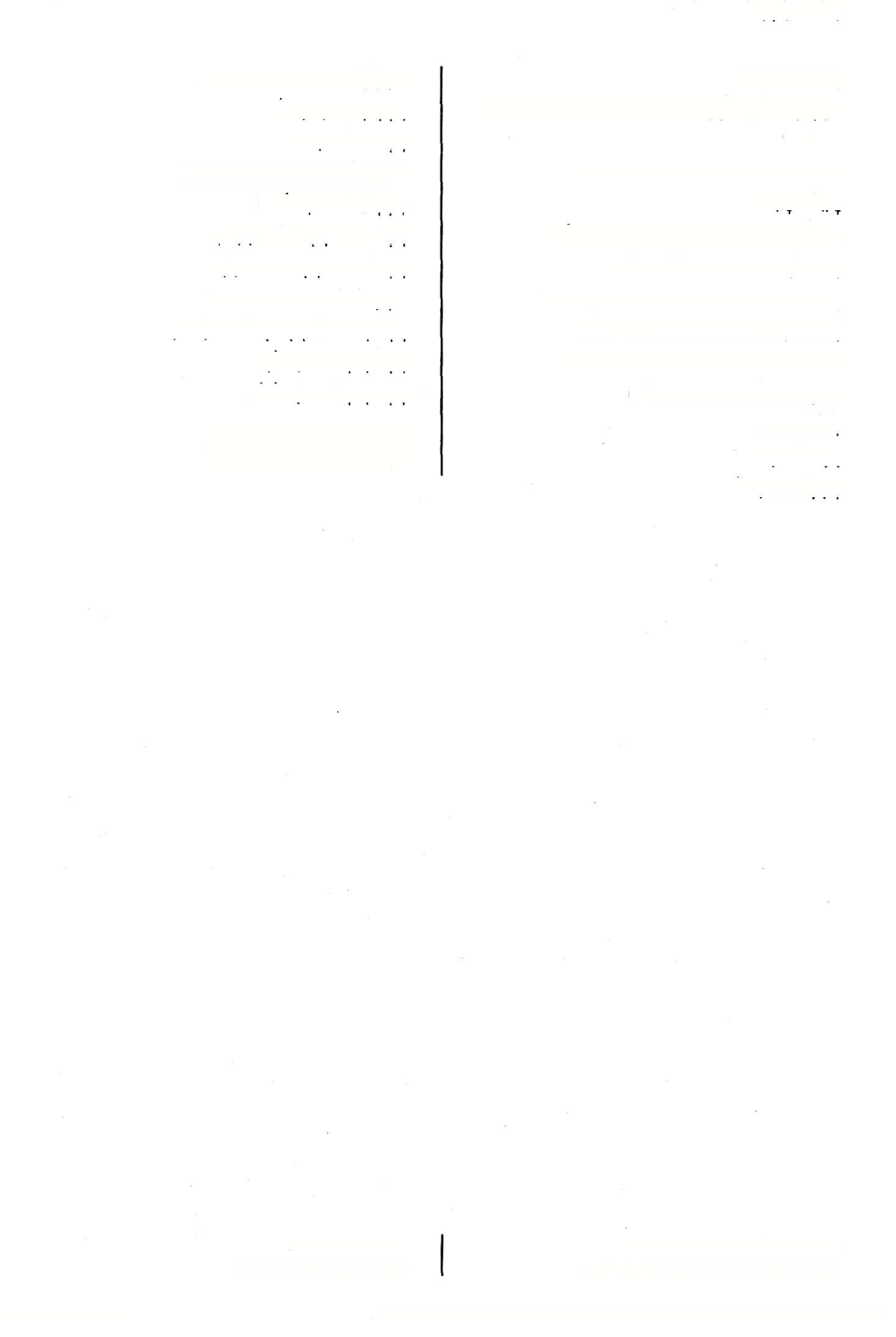 בת —פוזנרן ft (כת)כות בתוותא46 דמשראי4 )שבת קיב> אמצע ערוגה )ע׳( בתולתא )יומאי ם ב,מ״ק ב א"( בתולה בתי בתים ?תי ראי )חגי׳ה  בועוד( בתים חיצונים בתיגואי <שם( בתים?נימי-ים בתיגחיני )שבתמגרע״א( בתים נמוכים בתיכ  אי49 )ברכוא( בתי כסאות 
כתינירא )שבתקהסע״א( ר׳ בת נירא בתייכו )פס׳ה  סע״ב( בתיכם 
בסר אחר יבועוד( אחליף פתרו )ע״ז לכתר לאתר בר1רא אחרון מ׳: עולפתא. מ׳ )שם׳(: ביח הכסא! (48 (49 ע/ ד׳: כבתותא, ועי' זז״ג שס. ם׳: דמשארי, רש״י ד״ש: דמשארא. (46 ד4( הודפס מאוצר החכמה 113141 (111 מילון ארמי עברי לתלמוד בבלי / מלמד, עזרא ציון בן רחמים )עמוד גביאגילא  )שבח קי א(    מ׳:מגביא גבי)א(ת גבי)א(   )כתו׳ מג סע״ב n - 2׳>  את גובה )תגבי( גבי גאדיל צלילי  )ב״בקלגב( קולע כתרים לגאו,לגיו  )ב״מכואועוד( לפנים, כלפי פנים גאזי דפאטי )ע׳(   ר׳ גזירפטי 1, לו אצלו, כידו0 אצלו12 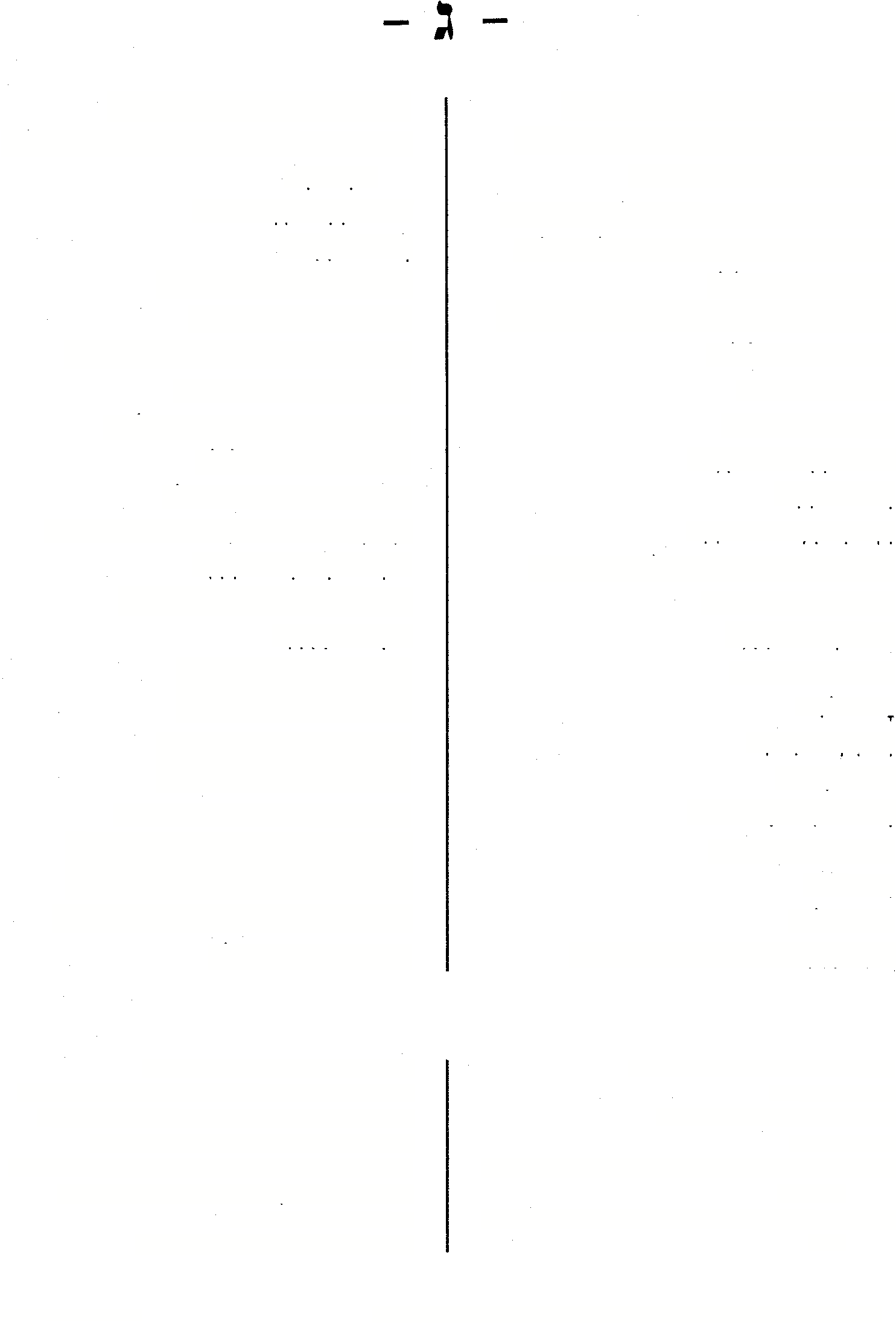 גביה ?יגביה גאיז  )גט׳ ג א, סז ב, זב׳ יח  רע״ב1)  חותך )= מקצר( גאים )גמם(  )חול׳ צב ב, צג א, צו א> גומם, חותך )כתו׳ פט ב ועוד( על גבו אגביה גאים  )גט׳ מה ב( פוגש )נדר׳מאא( גבוה 13 גכיהא גאמו2 )=גמעו(  )חול׳ קיא א( האכילו, הלעיטו3 מ׳ ואה״ת: לגביייהו )מ״קטסע״א( גביהון גאני  )ב״בנחא( שוכב <״ירנזא( מ׳:גביהו )שבתזא,תמידכורע׳׳ב( גבוהים גביהון גביהי גב, אגב    ר׳ אגב גבא4  )יכ׳סגב( גבה )ב״מכגא( גבוהות )שכתסזא( אתה גבוה גביהן גביהת בידי6 אצלי, לי/ אצלי גבאי לגבאי )«׳כהב( גבאות )= גביית מסים( גביותא גז-תצמר גבאדעמרא גפייהו, לגבייהו  א    ם )גט׳ סח א( גזות צמר )רש״י( גבבידעקרא על גבייהו14  )בר׳נזסע״ב( על גבם גבה  )חול׳ ז ב ועוד( גבה אצלכם )יומא עז ב( אצלכם )גט׳ סח ב( אצלכן גבליכו לגבןיכו לגבייכו גבה, לגבה   אצלה גבה  )חגי׳יזא( גבה גבו  גובים גביך  )ב״ק צב ב, ב״מ נב א( ג5י ך גביך  )ע״זסגא( אצלך,מדך גביכון  )ע״זדא( מ׳ ואוז״ת: גבייכו גבורתא  גבורה ג?י   אצל, ב־ לג?י   אצל’, כלפי8, ל־י )בר׳מא,ב״מסםא( ערבב מספוא )צ( גביל ?בה )ב״קובועוד( ?כי קח ב( מערבב מספוא 0נ׳ )שכת קנו א, גביל ?ו;ה גבי ב(, פעול(, מעךבב )בר׳אסע״ב( לוש גביל גובה גב?א ח ב( גבינות )בכו׳ גביני צריכה ?ביה «rp־o־> [א] ?ב;אב למשל: אזל לגבי אחאב )בר׳ י א(. למשל: מ״ט פשוטה כרעיה דג׳ לגבי ד׳ )שבת קד א(. למשל: לגבי משה מילתא זוטרתי היא )בר׳ לג ב(. למשל: ממונא אית ליה גביה )ב״מ מט א(. למשל: אחולי אחיל גביה )ב״מ נא א( = מחול מחל לו. למשל: עול לגביה )סוכה יד ב( = נכנסו אצלו. מ׳: גביה/ ד׳: גבוה. מ׳ לי׳ "טריף להו ידא על גבייהו"! (7 (8 (9 (10 )11 (12 (13 (14 שמ״ק, ד׳: אגיז, מ׳: מיגד אגידן. ע׳ וה׳: גמו. 
רש״י: הגמיאוהו והאכילוהו. 
מ׳: גבה. 
למשל: בני מבואה מחלין גבאי )ב״מ טו ב( = בני מבוי מוחלין לי. 
למשל: לית לך גבאי כלום )ב״ק קא א( = אין לך בידי כלום. (1 (2 (3 (4 (5 (6 מילון ארמי עברי לתלמוד בבלי / מלמד, עזרא ציון בן רחמים )עמוד 112( 113141ה                                                  ודפס מאוצר החכמה 96 ר׳גרגלידא אנוגוךדים21 )בכו׳ מג ב( )כתו׳קיבא( גדגלידא גלדינן20 גבמיה — גךפא גביניה  )ב״קקיזא( גביניו, גבות עיניו גבל  אצלך,  בןךד15 )שם> אתסגוךדים גדדיתו22 גבלא   )שבתקניא(  גבל )= מגבל מספוא( )עירו׳קרע״ב( ר׳גרודא גדודא גדלים )חול׳סזב( גכלי גבשושיות23 )שבתסאא( גידולי )שבתעטא> גבלו )את הטיט( וכליה גדוף וב״קלחא( גידופא גובלים )= לשים, מערבבין( )שבת קני א( גבלין גדופי  )שבתעהרע״א( מגדפים 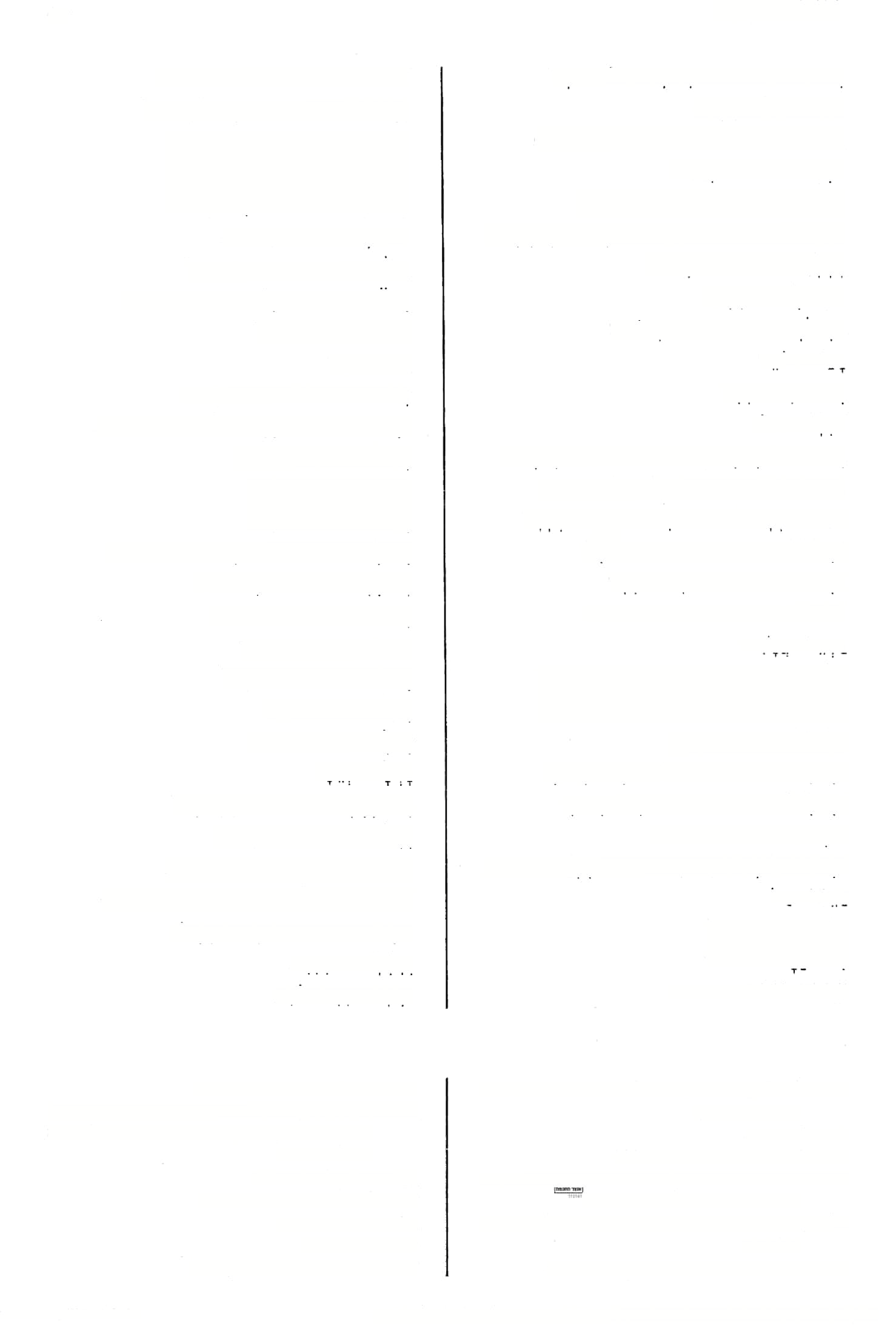 גדלות )חול׳ םז סע״ב( גבלן גדוש  )ב״קנטב(  גדש )= עשה גדיש( גבן, לגבן  אצלנו )שבתסזב( מזלי גדי גפעונאי  )קית׳עב(  הגבעונים גדןא  גדי גבר  גובר גודד26 ב25< , לג 24 א ה <ב״ב גליד גבר, גבר ןבר כרתהו )= כינוי לנידוי( שחר )נדה לו ב( )שבת קיט א( גדייה גליל איש באנשים )בי׳ לא מ איש 16 פגפלין17 גברא  )גכר)א )פס׳פכא( קולע גליל גברא רפא   אךם גדול )= תלמיד חכם( עושה ז א( )גט׳ גליל ההוא גברא18  אותו האיש, מעשה באדם 1= =1־ הגדיל )= הציצית( אני קולע )מנ׳לטיע״ב( )ב״מפהב( גלילא גלילנא גבראי   )יב׳ סי א, קמו א(  אישי, בעלי גברה  )כתו׳עחב(  אישה, בעלה גל)0ר  )ע״זמזב־מ׳(  גודר גלילא  )ב״קכגב( גדר גברוותא  )בר׳לאסע״א(  ר׳הלכתא גברי  אנשים גלל ב ועוד( )שבת קיט גלל בלא גברי  )שבתקיארע״ב(  בלא  אנשים19 ג.דל גללה )נזיר נט א( )יכ׳קיא( גדלה גדל גללה גדלה גברי רברכי  אנשים גדולים )= ת״ח( גבריה  )חיל׳ ז ב( אנשיו 
גברייהו  )בר׳ יז א ועוד(  אישיהן, בעליהן לכי גדלה  )יב׳ סא א( לכשתגדל גברייכד   )שבת קם ב> אישיכן, בעליכן גללי   )יב־ קם ב ועוד(  גללים גבולים )מ׳ קבב> גיברין גדליתו  )סוכה לו א( אתם קולעים אנשים גבוהים )סנ׳קב-נו׳אה״ת( גכהינן] גיפלין גידמא דליקלא27  )גט׳לזא>  גזע  הדקל28 גגו גגיה ענפים, חריות )שבת קיא( מסגרת גידמי גדנפא גד  )שבת סז ב( מזל ביש גדא   ר׳ ביש כנף, נוצה גדפא עדפא דגדא   ר׳ ערסא כצ״ל, ד׳: גדריחו, מ׳: גזריתו. ע׳: כשנפרץ הכותל חתיכות חתיכות, ונשארו מן הכותל חתיכות קטנות, עומדין כמין יתדות דרכים ולא ניחא ליה להלוכי ביה. כצ״ל, מ׳ ה׳ ד׳: גדר. כצ״ל, ה׳ ד׳: דגזר, מ׳: דיגזר. = קוטף תמרים. ם׳: בדיקלא. כשהוא מחובר. פ״א: ענף דקל. (22 (23 (24 (25 (26 (27 (28 למשל: קבא דמוריקא איח לי גבך )גט׳ יד א( = קב של כרכום יש לי בידך. מ׳ואה״ת. מ׳: בגברין, שאר הנוס׳: בגברי. מטבע  זה משמש גם לכינוי. עי׳ ס״ש בעניו זה בספרי ״עיונים בספרות התלמוד״, עם׳ 275. 
רש״י: בלא אמוראים האומרים בשמם, אלא הם עצמם נחלקו בה. 
כצ״ל, מ׳ ד׳: גזרינן.  21(  קוטפים תמרים. (15 (16 (17 (18 (19 (20 מילון ארמי עברי לתלמוד בבלי / מלמד, עזרא ציון בן רחמים )עמוד 113( 113141ה                                                  ודפס מאוצר החכמה גדפי-לגוה )שבח קט ב, קנו כ, ב׳׳ק צו א( חתיכות מ3י 97 ג)י(לפי   )חול׳לארע״א-ח׳( נוצות גוביינא   גביה גובלא   )בר׳ לח רע״א( גבל)= גוש של בצק( גובריה   גבולתו ג)ו(?רייהו   )מ״ק ט ב - גז׳ ואה״ת, כתר נא ב - מ׳( אישיהן, בעליהן גוברין   )בר׳ לא ב ועוד( אנשים 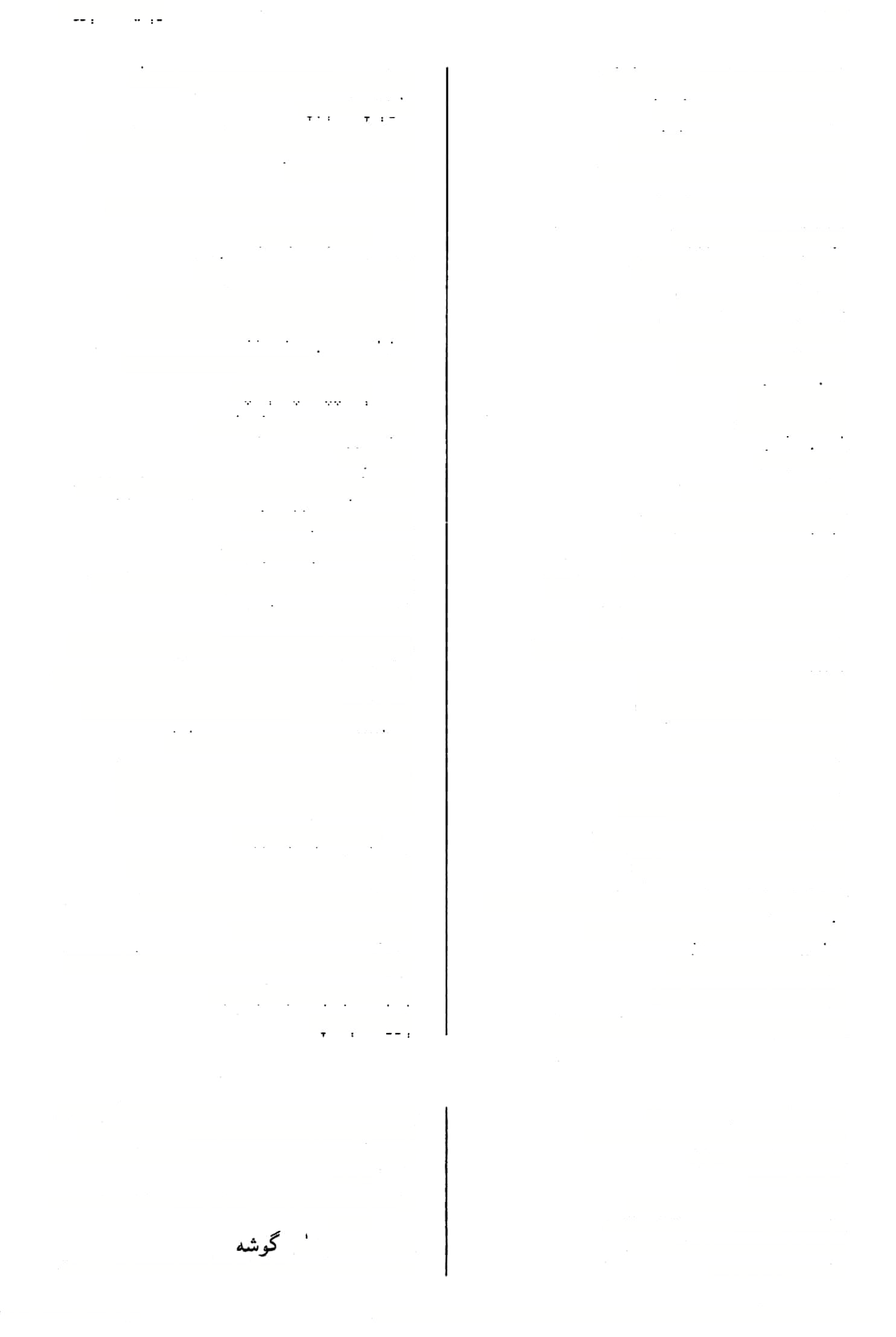 גלפיה  )חול׳קמאב( נוצתו גלפייהו   )ב״בעגב( נוצותיהם גדפינהו29  )םוכההב> ר׳כנפייהו גדר  )ב״בהא( צ״ל:גדיד גלרה  )ב״מקאא( גדרה גילרונא30  )נדר׳מאא( עיר31 )גטיןמהסע״א( אנשינו, בעלינו גוכלין גדרי  )ב״בהא( גדרתי גובתא   צנור, שפופרת )ועי׳ עה״ש( גובתא דנחשא   )שבת סו ב, צ ב, יומא פד א( גדריתו  )כתו׳ קינא(  צ״ל:גדדיתו גליט32  )בר׳ נו ב( חסר שפופרת של נחשת גובתאי   )בר׳יחב( שפופרתי בתוך- לתוך- פגו- לגו- מד   משך מד או אמד   )ב״ביגאועוד( משךאואמשך38 מיגו   מתוך מא   <שבתעחא( פנימי משך הורד משך העלה39 גודאחית מד אפיל )שבתקנבא( סריט )שבתקנדב( ר׳גווזא 33 34 מאזא גואזא מלא    כחל, שפת־בור, גדות נלר, חוף*ןם מאזי   )מג׳ כוז א35, קידו׳ לג  סע״א36)  סריסים גודא   )סוכהמחב( נאד )שבת קנה א( קורות מאזי, מואזי גולא דגמלא   )שבתקבועח־( נסר של גשר צר גולא40 לל?יתא  )חול׳סא( גדות )הנהר( לביתא )פס־ סג ב, 0נ׳ קט ב ועוד( םפנים )תה״פ( )בכו׳  n ב ועוד( פנימיים מאי מאי )עירו׳ יטב כ״פ( ר׳גורדייתא גודריתאדלני <חול׳ קל רע"ם( בפנים אגואי מלשא   )שבת לה א, עירו* יד ב( גדש גוהא   )בר׳נטאכ״פ( צעקה )פ" א: לעדה( גוהרקא41  )תע׳ כ ב ועוד( אפריון,שךה )חול׳ ע א( בפנים )עירו׳ כה ב ועוד( לפנים )תה״פ( )זב׳ נבא ועוד( לפנימיים פמאי למאי למאי )לשאת בה בן־אדם( 
[גוהלכזי]42  )ב״מפהב( שדות, כסאות ממאי   )שבת פה סע״א ועוד( מבפנים מאללוי  )תע׳כגב( ר׳גולקא מהללי    )פט׳ כה ב, נזיר לד ב( ר׳ גורקי <ב״ב דא> גוב האריות )אוז״ת( גופא לארייוותא גוהרליה43  )שם( כסאו )קידו׳עב( גבעונים )בבבל( מבאי )גם׳ סט א- n׳> מתוך הבהמה מגו)ו(א לחיותא גוכהא   )עירו׳ עז א( גבה בתוכה, בה ?גווה, ?מה גופהייהו   )תע׳כב( $בהם למה   לתוכה הז-קן37 )מ״קכדא( גומות גובי לליקנא ירוש׳ נדה פ״ג נ ע״ג, רש״י: גומות שבלחי למטה מפיו. כלומר: קנה אתה את חלקי או אני אקנה את חלקך. ע׳: כלומר: הבן בלבך כאילו חתכת והעלית מחיצות מזה העמוד. ר׳   א,ב,ג,  ד׳: גידא, מ׳ ואה״ת: נירא, ואיני יודע לפרשו. 
J       מל״ם ׳ כי״י ואה״ת וע׳. 43( ע׳, מ׳: גוהרק׳, שה״ג: גוהרקא. (37 (38 (39 (40 (41 (42 מ׳: כנפייהו, מ׳ ב: כנפיהם. מ׳ וע׳, ד׳: גירדונא, אה״ת: גינדרנא. "רש״י" ור״ן: פרד.  ע, : גחיט. ע/ מ׳ ד׳: גוזאה, אה״ת: גוזה. מ׳: גווזא, וכן בד״י, א״ם: גוואזא. ע׳, ד׳: גווזי, מ׳ אה״ת: גוזאי. ע׳. מ׳ ד׳: גוזאי. (29 (30 (31 (32 (33 (34 (35 (36 מילון ארמי עברי לתלמוד בבלי / מלמד, עזרא ציון בן רחמים )עמוד 114( 113141ה                                                  ודפס מאוצר החכמה 98 גוייאתא )פס׳ח  ב( מ׳:גוייתא גויי)א(תא דמך)א(תא )פס׳חסע״ב( פנימית שבפנימית 
גוייתא )יומאי א ועוד( פנימית מגווה -גוצדוי מגווה דמנא )מרצ א( מתוך הכלי גוו )עירו׳סאב( העמיקו, הכניסו ?נימה גוואזי )שבתק נהא> ענפים 
גורזא )ב״קכבבועוד( עציםי בשים )להסקה( גוייתא דידייהווגוייתא דכרעייהו )שבתס וב( כףידיהםו כף רגליהם 4 )בר׳םםע״א-רע״ב,ע״זלהב( ענף עץ 4 )נדר׳נסע״א( תבה גווזא4 גווזא5 גלילי )נדר׳י ד ב,סר בחב( גוילים)לם״ת( 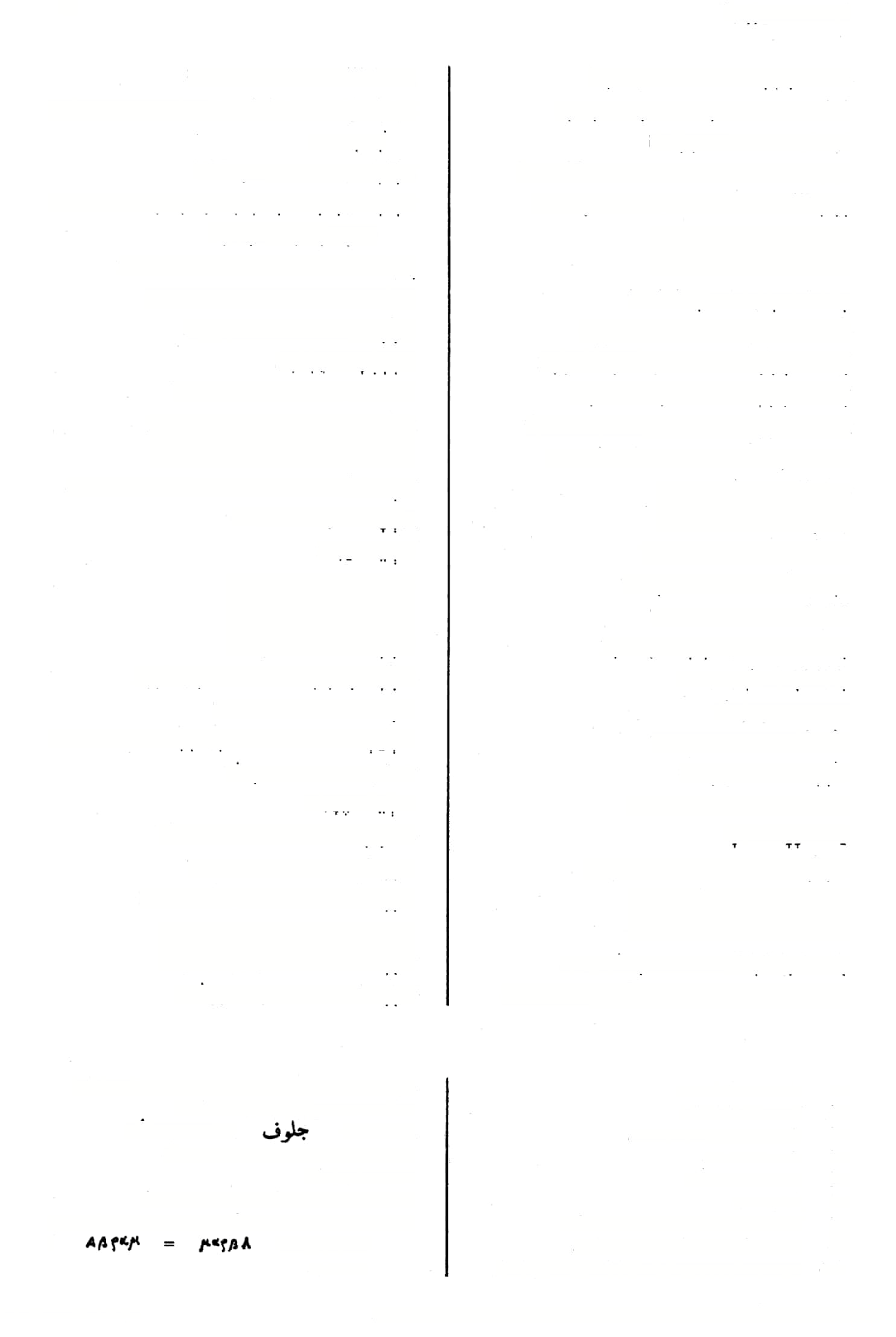 )מג׳כחא( ר׳גואזי גווזי46 גולאי )זב׳קטזב( כי״יו רש״י: גילאי גולפא )פם׳ל הא,מניע ב( ?סמת גולגלתא גלגלת 
גולדני )תמידלברע״ב( ר׳גילדני גולהא )פס׳י גרעא "50,סרסב ב51) נגה גולמוהרג )סרצהא( ר׳גילמוהרג *גולמיש51 )ר״ה בגא 52,סנהדריןקח’ ב52) מין ארז גולפא53 כד)של חרם( גולפי כדים ’גוללןא53 )תע׳כגב( שק גולהןי54 )סוכהכ ב( שקים גולתא )שבתע זב( מעיל גולתאדדהכא )ב״מפהא( מעיל זהב גולתיה )ב״בקיאא( מעילו בגוויה, ?גויה בתוכו, בו לגוויה דכיתא )שבתקנבב( הביתה 
לגוויה הלחם )מרצוא ( כלפיה לל הלחם לגוויה רמנא <מרזא( אל תוך הכלי הגויה דמנא )ע״זעבב( מודש?תוךהכלי מגוויה הביתאי )ביצהי יא> מתוך ביתי בגווייהו בתוכם, ?הם פגוייכו )ב״בעגב( ??ם גוולקי )שבחקנדב( ח חבר גוו)נ(א47 )גט׳סססע״ב( פנימי גוו3א )ב״קפ ה בועוד( צבע כהאי)כיה אי(גווגא כגון זה תריגווני שני מינים גוז <פם׳כ א( התך גולתייכו)ביצהלחרע״ב( מעילכם) אבלע י׳ רש״י( סריס )שבחקנבא( גוזא48 גום)גמם() חול׳נא( חתך )שם( הסרים גוזאה49 גומרי גחלים ר׳ גואזי גוזאי )קידו׳לגסע״א( גומלתא )פם׳פ ד ב,חול׳יאא( גחלת גוזל פר גוזלא גונדא )בר׳נ חא( גונךה,גדוד גונדא55 )שבתק יטא( ב ד זחורלהה גונדי )סוטהכבב( גונדות, גדודים גונהלית )גט׳פזב( בסדר  הפוך56 גונוירי )ב״מפא( אדמת טרשים גוזלי-א )בר׳םזא,פם׳קיסב( הגוזלות גוזמא הבאי, הפלגה בן?ר גויאתא )עירו׳כה ב( מ׳:גואי כגויההפיתא )כתו׳סזב( בתוך הבית לגויה ךביתא )שבתקנבב( לתוך הבית, לבית ד׳ מיני ארזים הן ארז קתרוס... ואמרי לה גולמיש. פאי גופר... ואמרי לה זו גולמיש. בער׳                        ,ביונית ךז!ג*» ם׳ ב וע״י, ע׳: גואלקא, ר׳: גואלקי. ם׳: גואלקי. 
ובעברית:1ץדו )גם׳ סח ב = סר כ ב(. 
כותב בעברית משמאל לימיו )ובואר = ראובן( וביתית מימין לשמאל (                                                   (, ועי׳ ערוך. (52 (52• (53 (53• (54 (55 (56 ערוך- בשניהם: גזא. ע, : גיאזא, ם׳: גואזא. ע׳: גואזי, כי״י ואה״ת: גחאי. ס׳, אוצה״ג: גוה. פ׳: גווזא, אה״ת לי׳. אה״ת: גוזה. פ׳ ב וא׳׳פ: גולהא, ע׳: גלוהי, ד׳ בגילויי. ם׳ ם׳: גולהא, ע׳: גלוהי, ד׳ ק׳: גילויא. חרגום שה״ש ה טו: בחור כאחים  - חסין כגלפושין. (44 (45 (46 (47 (48 (49 (50 (51 (51• מילון ארמי עברי לתלמוד בבלי / מלמד, עזרא ציון בן רחמים )עמוד 115( 113141ה                                                  ודפס מאוצר החכמה גמךריתא —ו?זיזי גורסנאי  )שם( יגיעי 99 גונדריתא57  )קידו׳עא(  מאקה גורסנידאם  )שם> ח׳:גורסנאדאם גורקי67  )פם׳ כה ב, נזיר לד ב(  בסר גוף, ?וצמה גופה58 גופא גופא )נזיר יט ב ועוד(  גוש גושא קשה59 הא גופא הן׳שיא  זו עצמה גושייהו  <נדה כ א( גושידזם גוף הקרקע א גופא/פה דאך גושפנקא68  חותם גושפנקי  )שבת סו  ב,צ ב( חותמות גושפנקיה      m סח א> חותמו 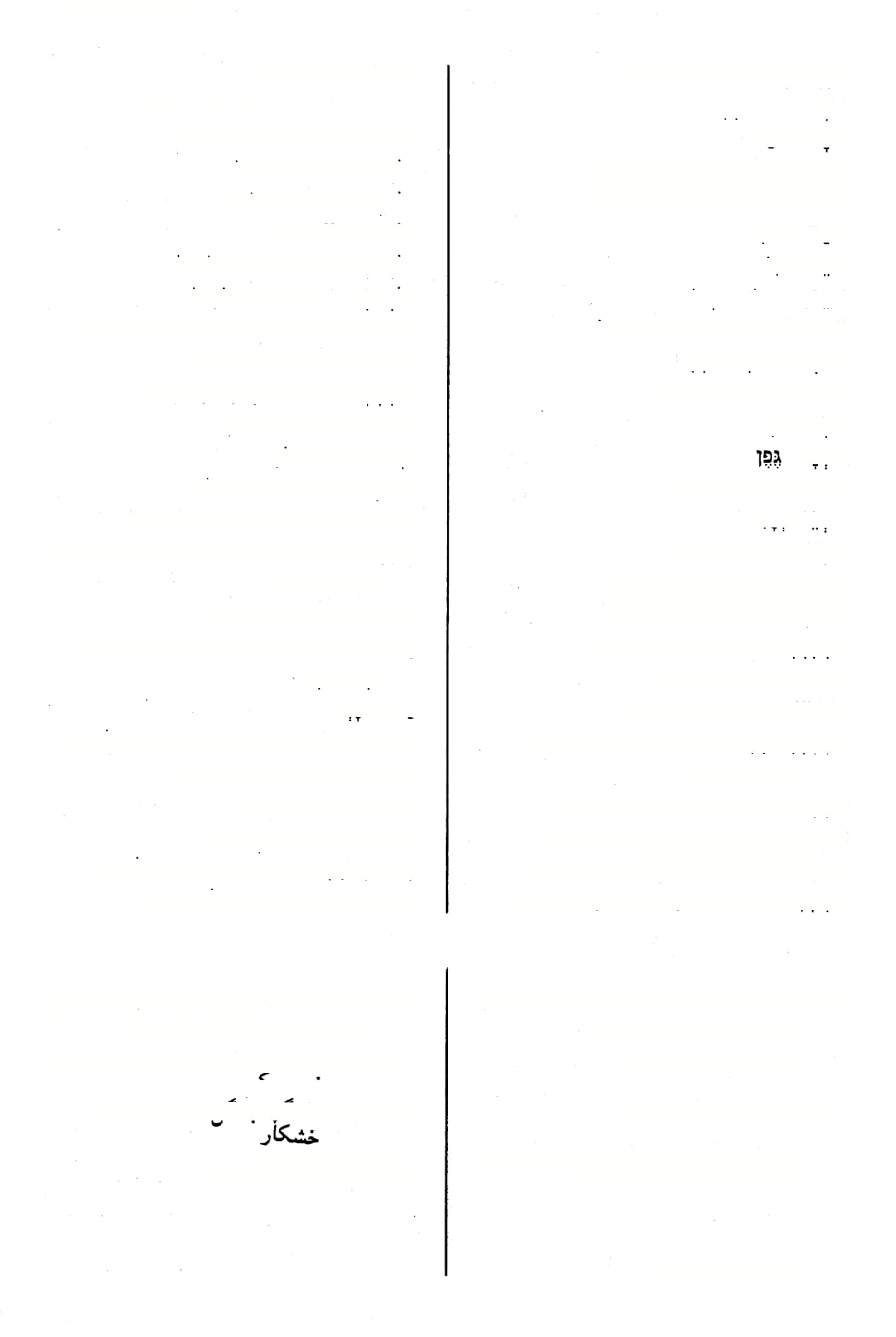 גופי גופות גופו,-עצמו גופאי גופי גופיה = גלופקרי נוסח הערוך( )גט׳ ע׳ סע״ב - גושפ*י מגופיה דקרא  מן הקתוב עצמו פת סובין 6  )גט׳ נו א( גושקרא9 גופייהו  גופם, עצמם <שבתכב> פסלת של משי גושקרא גופייכו  )ב״מלזא( עצמכם גז   )חול׳ קלה  א70, נדה יז א(  גזז גז-א )הור׳טא( אוצר גופך   גופך גופנא ביגז-א  )יומא נא ב(  בית האוצר צמר גפן קמר גופנא בגזאי  )שבח סג רע״א> מ׳ וא״פ: בי גזא לגזברי [דבי [מקדשא71   )ב״ב קלג ב(  לגזברים של בית המקדש גפנים )מג׳ כז ב ועוד(  גוץ )סוטה לח ב, חול׳ סג א( גוצים גופני גוצא גוצי גזו  )עירו׳ מ א( קצצו, חתכו לגז׳וזי72  )פס׳ קיא ב(  לאקל הדרך )ע׳(, לאבר, לבררו מפני גוצ[יי]א  )ב׳׳מ נט א - אה״ת( גוצה גורגדנא60  )ערכ׳יסע״ב(  מיןתף61 גורגי  )ע״זעהא(  אקלים62 גזרו גזור גורדא   )שבח קם ב( מ׳:גירדא )בכרלאסע״ב( ןץרו... משום... גזור... אטו... גורריתא ד5]ני  )שבת נ סע״ב, עירו' יט ב כ״פ63) ב וד״י: גז מ׳ רר׳ )חול׳ קלה א( גזז עיקרי  הקנים64 ר׳גזייה )פס׳ קיא כ( גזי )יומא סט ב, סב׳ סד א( גור )כלבים( גור א גזיא73  )ב״ב נח א( ר׳גזייה גזיזידברדא  )בר׳ יח א, נטc<K   ףתיכותקרח גזיזידפחרא  )יוסאעחב( שלריחךם )סנ׳צהסע״א( גורים )של כלבים( )עירו׳ פר א וערד( גורה )של כלבים( 6  )יב׳קיזא(  ממון )ע׳(, יגיע ( רש״י( (גוריי65 גורךתא גורסנא6 מ׳ ורש״י: גוריון. מ׳, ד׳: גירסנא, ע׳: גורסינא, וכן בכולם. עה״ש גוזר מל״ר gersuma , יסרטוב גוזר מן גו־שתיכם )יחז׳ מה ם(, ול״נ מש׳  גרס"," = טחן )כפי׳ רש״י(. ע׳ ום׳ בנזיר, ר״ח בפס׳: גרקי, שה״ג: גוהרקי, והוא 6JJ■* מל״ס (65 (66 (67 ע׳:גונדריזנא)ח =זנ(. פתיחה למשנה או ברייתא או מימרא, )שכבר הובא חלק ממנה(, לשאת ולתת בה או להשלימה. כלומר: בין חלקי משנה זו או ברייתא זו יש סתירה )הנראית מתוך דקדוק בחלקיה(. ע׳: גורגנא, מ׳: גונדנא. (57 (58 (59 (60 )= טבעת עם חותם(. ; 4 עה״ש: םל״ם (68 פ״א: עוגב, רש״י: זוג ועינבל. (61 מל״ס כי״י וד״י, ד״ח: גזז. 
אה״ת רע״י, ס׳ וה׳:  לגזבר׳. 
רש״י ורשב״ם: לגזויי, א״ם: גייז לה גזוזי, ם׳ ב: למגזז לה גזוזי. 
מ׳: גזיי׳, אה״ת: גזייא. 
ד׳: דברזא. (69 (70 )71 (72 (73 (74 חבלים של נצרים וכיוצא, שמקיפים בהם אח גל הענבים כדי שלא יתפזרו בשעת הסחיטה בקורה. פ״א הכפיפה שעוצרים בו הזיתים וכר )ערוך ע׳ עקל(. 
ע׳  חי׳ הריטב״א רם׳ )ב׳ פעמים האחרונות(,  ד׳: גודרייתא. 
ע׳: עיקר של קנים שמחובר בקרקע ויש בו קנים הרכה המדובקין זו בזו כגת אילן. (62 (63 (64 מילון ארמי עברי לתלמוד בבלי / מלמד, עזרא ציון בן רחמים )עמוד 116( 113141ה                                                  ודפס מאוצר החכמה גזיזימ-גיךא100 גוזר נזר כלי זינו )ב״קפא,סבב,םנ׳וא( c!'PT5 ר׳גדד )ב״בלגב( גזר )רש״י: אגרופו( )ר״ה יז ב> גזר דינם גזר דינייהו )סנ׳קוסע״א(  ר׳גזינהו גזיזן רצועת־מגן81 )שבת נד ב( ניזרא עברו, )פס׳קיאב(  עקלוזדךך)ע׳(, [גןי[יה5ד מגזרה82 של ברזל )ב״קפאב( ניזראדפרזלא ברח מפניו גזרו גוזרים 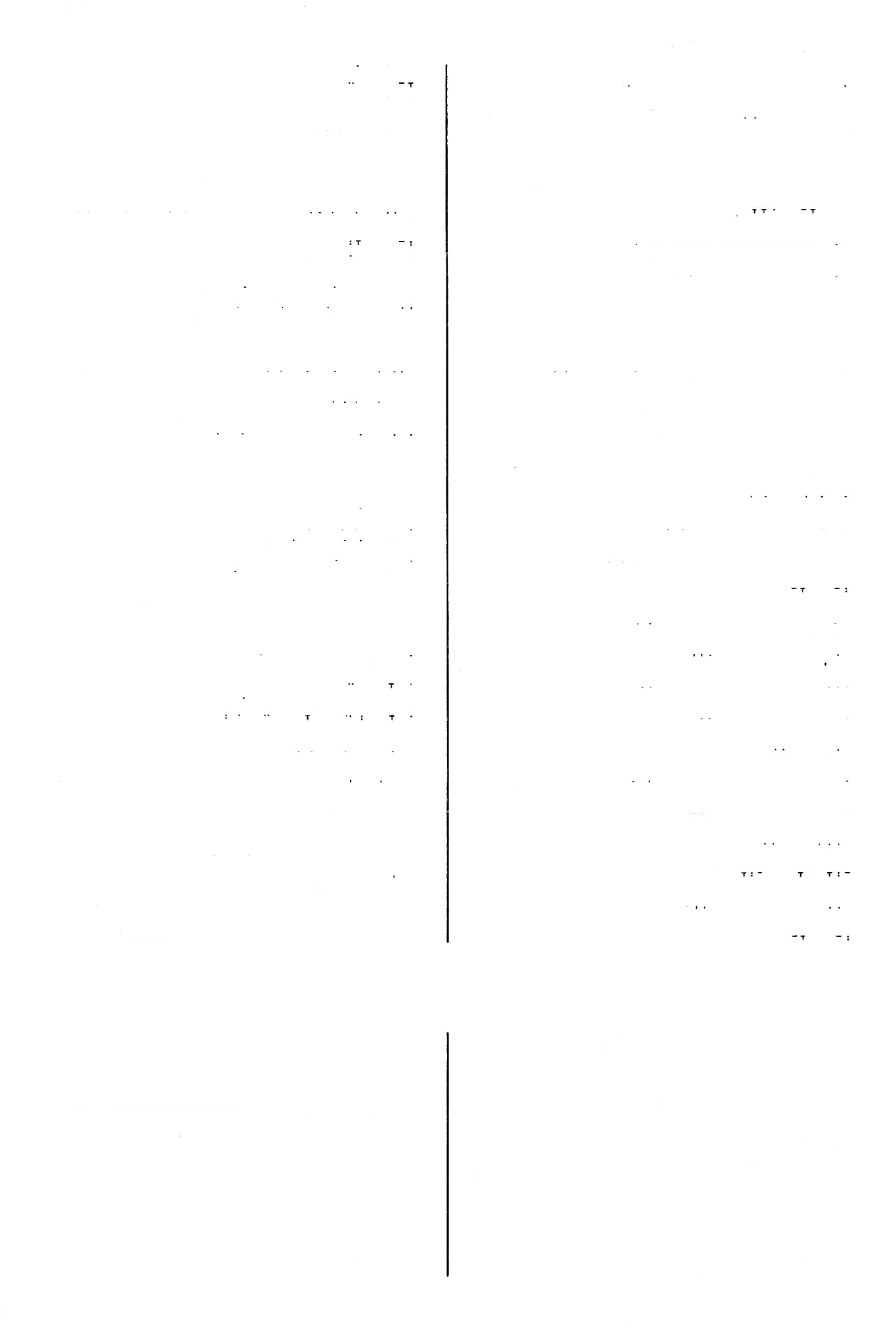 נזרו נץרי גלחו ב״בנחא(76,סנ׳צוא( )גם׳ יז ב, פז ב(  חתכו גזייה נזןיה גוזרין, אנו גוזרים נזרינן )סנ׳קוסע״א( ר׳ גזינהו נזיין ר׳גדדינן )כתו׳קיבא( נזרינן נזןיתא    )פם׳יטב,קיגא,ב״מצסא(  שבילים  עקמים77 גזרת84 ב> )תמיד כי דאצטבתא83 גזרתא (T) גזים   )ב״מ קד ב, שבועות מו א( מאיים, ״מחךף״ האצטבא נז-ינהו  )0נ' קו סע״א78, חול׳ קמא ב(  קצצם )ב״לפאב(  קצצתים נזרתינהו “()'(!נ79   )מכוח יא א- ח׳(  מל ר׳גחירי )בר׳נטב( גיחורי כ א(  שוטךים )שבת קלט א = סב׳ צח א, תע׳ נזיךפטי80 מ׳ )בעברית(: גחך )נדה בג א( גחיך גזרה נזירת א שחה, כרע שוחה, כורע נדוין גחין גזרתם )שבת לגב> גזרתו )תע׳כבא״כמא( נזירתיה נזירתןיחו )גט׳ נז ב, ב״מ נט א(  שחה, כרע גחין גזל נזל בתי  גהיני    )שבת מג רע״א(    תים נמוכים שגזל )ב״מצטב-נו׳ה׳( רנ1)י(ל נחירי85  )בר׳נטב>  גחורים86 )ב״ממג א(  גזלה גזלה גט ניטא גב ב, חול׳ ו ב(  גחלת )כ״ב נזלה גט שחרור גיטא  דחירותא )ב״קקגא(  גזלוהו נזלויה )יב׳ קו ב>  גט  חליצה,  שטר דחליצתא ניטא גזלו נזליה חליצה גזלתי )ב״מטזא-כי״י( נזלי)נא( גטין )קידו׳ בג ב> גטו )=  גט שחרורו( ניטי נטיח )ר״ה כו רע״ב(  גזלני גזלן גזלן נזלנא גד )צמח( )יומאעהא( נירא גזלנות נזלנותא גודא כי״יר׳ )חיל׳סא( נידא  דרביתא )ב״קעטב(  גזלנים גזלני )חול׳ נד א, צז ב> גיד הנשה נ’שןא גידא גזר רש״י ורשב״ם, א״פ ום׳: גייז ליה. מ׳: גדי׳, אה״ת: גדיא, ד׳: גזיא. נזר (75 (76 ערוך: פי׳ בהמה המזקת רגל אחד בחברתה עושין לה רצועה שלא יזיק. פ״א אם תהיה פרסה של בהמה סדוקה קושרין אותה ברצועה להתרפא. ש״ב יב לא: ובמגזרות הברזל. מ׳: דאצטוותא. יחז׳ מא יג: ןהגזךה. ע׳, מ׳: גחורי, פ׳: גיהרי )־־ גהיריז(, ד׳: גיחורי. בכו׳ מה ב: גיחור חוורא )=  לבן( ... אלא... גיחור סומקא ( = אדום(. (81 (82 (83 (84 (85 (86 ע׳, ומוסיף: ורב האי פי׳... מקום המכרה. פ/  מ׳: גזיוה, אה״ת ויל׳ כ״י: גזרו, ד״ו: גזיין, ד״ח: גזיזן. ע׳: קטע. ערוך )ע׳ גז ז(: גאזי דפאטי פי' שוטרים שחובטין בני אדם ולוקחים ממונם. ר״ב: שוטרי השרים. ם׳  - שבת: גיזרפטי, גוזפטי, מ׳ תע׳: גזיר פטי )בב׳ שורות(, אוצה״ג )שבת(: גהר פסי, אה״ת )סר(: גזר פאטי, רש״י ד״ש )שבת(: גזיר פטי, (77 (78 (79 (80 מילון ארמי עברי לתלמוד בבלי / מלמד, עזרא ציון בן רחמים )עמוד 117( 113141ה                                                  ודפס מאוצר החכמה גידי-גלגלמא בצד )בכר מד ב( אגי0א )חול׳  צ «  גידים 101 גידי צד שני אידך  גיסא ברכהונברכת88 <מ״קח  ם גיהא87  ובר  גיהא צד זה האי  גיסא אדם )בכו׳ מה ב( א89 גי הצד האחר צד אחד הך גיסא חד גיסא ר׳ לגאו גר לגיו גיורא גיסים )= נשואים לשתי אחיות( )סנ׳כחב( גיסי )קידו׳ עג א> גרים גיורי גם 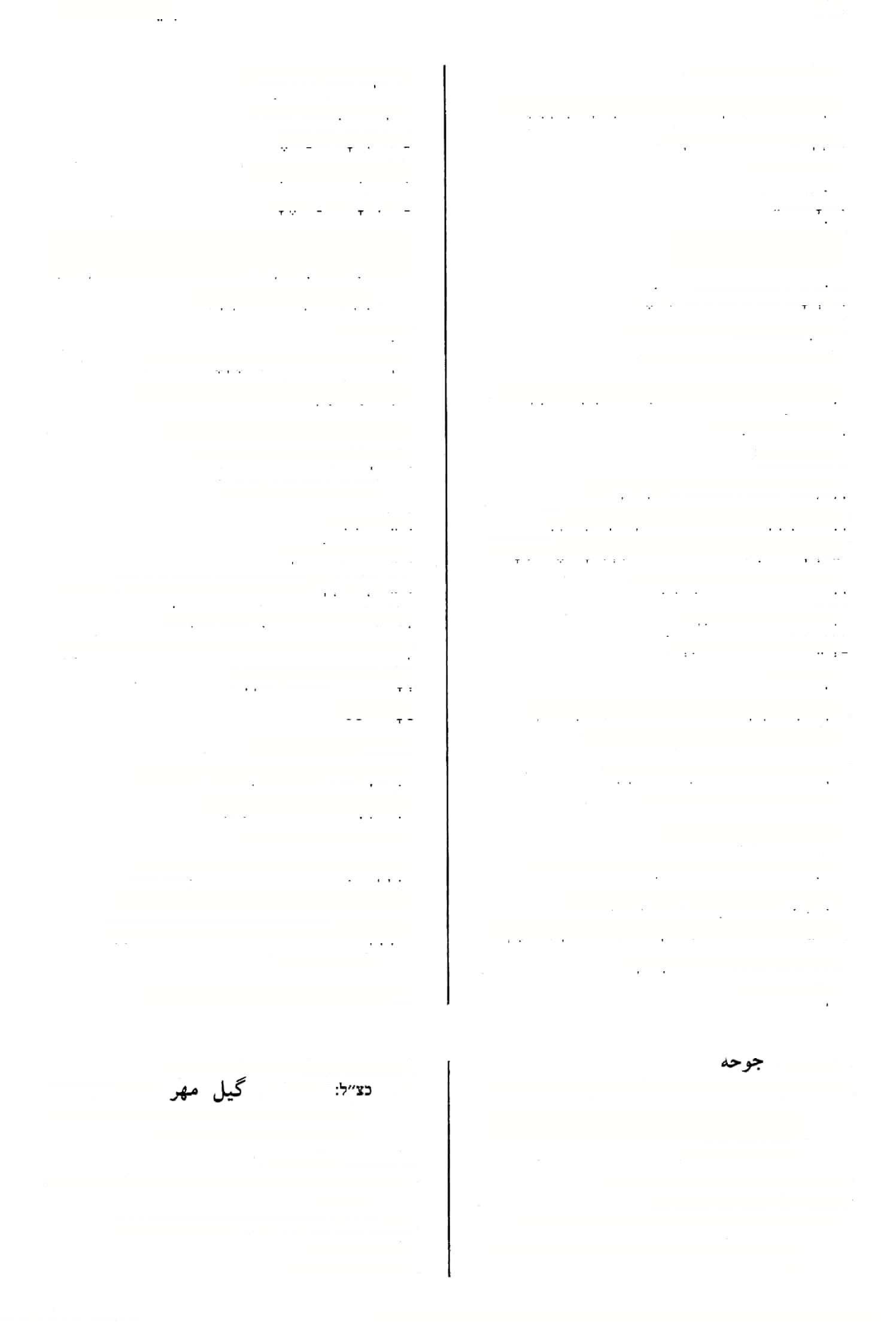 לבם סע״א> )קידר לג לבנן[?94 בה[  ו גיסי )ל(גיר )יב׳עוא( גיורי בחכמים, רגילים בחכמים גיורת )בר׳חבועוד( גיורתא חץ גירא חתוך, קצוץ )ב״בדא( גיז-וזא ם  חולי החזה )עה״ש( )גס׳סט גירא ר׳גיהיא ם )בכרמה גיחיא <שם חץ  נופל96 )?( דלולתא95 גירא גידו )= חתכו לנתחים( לב׳ קב ב, סרם ם גיידיה )םס׳כחא> עושה חצים [גיךא[ה97 חותך, מקצר גייז גירות )חול׳ סב ב .יעוד( גירותא גיס גףסא )מן העופות הדורסים( לבה גס בו )קידרפאא( גייסא  ביה חצים גירי )כתר כח א>  לבם גס זה בזה גייסי  כהדדי חצו, חציו גידיה הנאיפה את־אמה91 ם )סנ׳פב גייפתא90 לאמה א״פ:  גידי, ור׳ רוביא )שבת קטם גירידרוביא פכלסמים )הור׳יגא-ב( גייצי בגאות, בזרוע )ב״ק קיד א( בגיתי )יביעו א(  גירה גיירה בעל מקנה )נדר׳לחסע״א-מתר׳לעמוסזיד( מלי  גיתי <שבחלאא> גירו גייריה גלה )בר׳נוסע״א( גלא98 קש גילא הגל גלא קש של חטה <גט׳ סט א ועוד> גילא  דחיטתא )פס׳ מט א( גליתי גלאי ר׳ חילפא )סוכה לד א( חילפא  גילא ד ה( )מעשרות גלגיר )גם׳ סט ב( גלגילא בני גיל אחד )זכ׳קטז  ם גילאי92 גלגלתי )כתו׳ ע ב( גלגילנא ר׳ גלוהי )תע׳גסע"ם גילהי )בר׳ נם א(  גלגל גלגלא קשים, חתיכות קש גילי גלגל עינו )ב״בעגם גלגלא  לעיניה קשיהם )= קש שלהם( )סוכה יד א( גילייהו גלגל הרקיע )ב״כעדא( גלגלא  לרקיע חותם של טיט )סנ׳צהא( גילמדדזרג93 גלגל )עירו׳ קו א, יומא לז א, זב׳ כא ב( גילגלא לבו גם בו, רש״י: רגיל אצלו )כתרפהם גיס ביה )לשאיבת מים( לם קיא ב>  לבו גם בה גיס בה וע׳:  גללתא כי״י )גט׳מזא( גלגלתא צד, גיס גיסא כי״י ר׳רש״י", ד׳: גולאי, מ׳: מלאי. (92 בער' (87  . ע׳וגלמהרג, פ׳: ינא )=  גילמוהרג נ  ט "ל גולמא הרג, אה״ת: גילמו הדג (93 ערוך: פי׳ גיהא בריכה גדולה שעושין בחצר שיכנסו בה כל השופכין, בר גיהא בקיע והיא נברכת קטנה, שעושין טינא(, מ׳: גומלי הרג, ד׳: גולמו הרג. מ׳: גייסי בה רבנן. ע׳ מ׳ וכ״י וטיקן: דלולייתא,  ד׳: דלילתא, רש״י: דליליתא. ע׳ ורש״י: אבן העשוי כחץ ונופל עם הברד. רש״י וס׳ ב. ד״ו, ד״ח: גלי. (94 (95 (96 (97 (98 סמוך לגדולה כדי שיכנסו בה המים היוצאין מן הגדולה לקטנה כשהיא מלאה. ע/ רש״י: גוהיא, ד׳: גיהיא, ם׳ לי׳. 
אה״ת, ד׳: גפתה, מ׳: גפת. 
רש״י: הנאיפה אמה, כלומר: הוציאה שם גפייתה 
)= זנותה( על אמה, שכיון שזינתה קורץ אותה זונה בת זונה. (89 (90 (91 מילון ארמי עברי לתלמוד בבלי / מלמד, עזרא ציון בן רחמים )עמוד 118( 115141ה                                                  ודפס מאוצר החכמה גילךא  —גליא102 )ל(גלות )יב׳קבא,סנ׳יבא( גלויי עקב הנעל גבר׳ מגב( גילדא לגלות לגלדי )פס׳ קיט א, םנ׳ קי׳ א(  עור גילדא" [ל]גלדי   רישיה    )שבת קנו ב - מ׳( לגלות ראשו )ב״מ לח רע״ב( עורות )גלד)אי1 [גלוי[י10  )עיררפתא(  )ל(גלות פ" א: שוק  של  מוכרי עורות, שוהזא  דגלךאי )גס׳ לד א- ם״a- מ׳( דעתא  כגיטא גלוי[י] רצענים גלוי דעת בגט גלדים גלדים )ר״הכוא,חול׳מוםע״ב( גיללי גיליי )שבת  י ב(  ר׳לאיגלויי 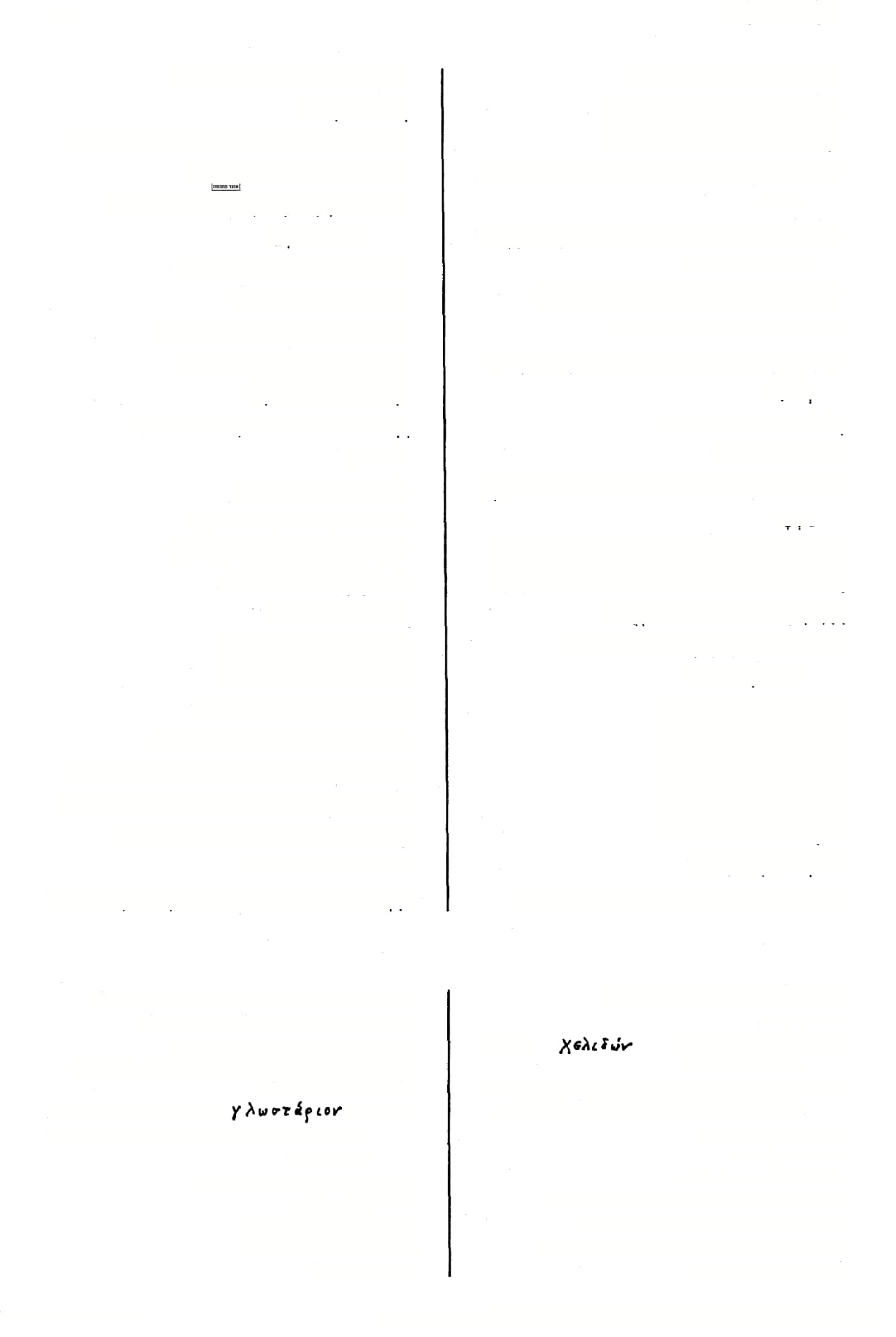 לגלויי11 )קליפות, שכבות( גילוייה    סב׳לתכ(  גלויו גלופקרי  )גט׳עסע״ב( גלופקרין12 גיללנא2  )כ״ב עג ב ועוד(  מין דג קטן, גלדו גילדנא  דכי  גילי       ח בי גילי )נזירכחסע״א( גלחה 13 ג)י(לחה קטבים דגים )תכויד לב רע״ב( *מליחי2 גילדני )מ׳ נח א(  גלחו גלחיח מלוחים )שבחקגב(  ראשיתבות)?( גלטירי14 )פס׳מטא( גולים )ב( גלו3 גלה גלי )סב׳ צו כ> גלו גלו גלה דעתו גלהאת״דעתו גלי  דעותיה גליאדעתיה את גלו ב4) *ב3, בכו׳ נו )ע״ז נג אדקתייהו דעתם גלו )כרי׳ כגב> גלה הכתוב ןליהןךא גלומפכתא     )עירו׳נגסע״א( גלו )=  למדו( מס?ת גלה הכתוב גלי  רחמנא גלוהי   )פס׳יגרע״    תע׳גסע״     םנ׳מבא7)  נגה, !הר ם א(  גולה )מכות גלי )מ׳יאב(  גולים, גליות גלוותא גלה )יב׳ מה א, מג׳ לז א( גלי )חול׳ס׳סע״ב( [גלוותא8 [כני גלוותא ר׳ גלא )בר׳נוטע״א( גלי15 גולים בני גולים )פס׳מטא( מ׳ ואה" ת: גלו גלי )ל(גלח )נזיריזב( גלוחי )שבת עז ב, יב׳ צז א, תמיד כז ב(  גלה גלי )מ״ק יז ב(  לגלח לגלודוי )עירו׳ נג סע״א( גלה )למד( מסכת גלי  מפכתא גלוי דעת גילוי  דקתא )הור׳יגב(  גלה)=למד(עוקצין עוקצין17 גלי16 גלוי דבר גילוי  מילתא )בר׳ כח א, כ״ק קיב א, ע״ז גח א(  דלתות גלי18 גלוי  )יין וכדומה( גלויא ר׳אגליגפא גליגפא מחלת  גלוי9 גילויא )שבתצזא( גלוי לפני הקב״ה גליא19 ר!מי קוכ״ה ר׳ גולהא וגלוהי )פס׳ יג רע״א, סב׳ «ם א( גילויא = מחלה הבאה ע״י שתיית משקה שהיה סגולה. כצ״ל, רש״י ד״ו: גילוי, כי״י וד״ש לי׳. מ׳ ואה״ת: לאיגלויי, ע״י: לאגלויי. בברייתא )שבת נא א(  - "כסות עבה של צמר" )ע׳(. ע״פ מ׳ )ושם: גלח(. פל״י                        "קמיעין שכותבין בהן אותיות כגון אא וכיוצא בהן. פ״א כותבין א״א במקום אמן אמן" )ערוך ע׳ א א(. ד״ו:גלא,ד״ח: גלי,מ׳:גליא. אה״ת: תני לן. ם׳ ואה״ת, ד׳: עוקצים. תמיר עם פעל "טרק". אה״ת:גלי. (9 (10 (11 (12 (13 (14 (15 (16 (17 (18 (19  <1ג  בערבית,  גלדי )איוב נח טו(. ה׳ ר׳ ב. בעל עה״ש גוזרו מן                            )השבעים מתרגמים בו "סיס"(. ד׳: גולדני )ד״ו: גולדנא( דמלתא, רש״י ום׳: גילתי, אה״ת: גלדני, מ׳: מולחי, אה״ת: מלוחי וצ״ל: מליתי. מ׳ ואה״ח, ד׳: גלי. מ׳: דעתייהו. הב״ח, מ׳ ד׳: דעתייהו. ע׳, ם׳ ב וא״ם: בגולהא, ד׳: בגילויא, מ׳ לי׳. ע, , ס׳ ס׳ ב ורש״י: בגולהי, ד׳: גילהי. ע׳, מ׳.־ כגולהי, פ׳: בגולהא,  ר וק׳: בגילויא. כי״י ואה״ת ורש״י. (99 (1 (2 (2• (3 (3• (4 (5 (6 (7 (8 מילון ארמי עברי לתלמוד בבלי / מלמד, עזרא ציון בן רחמים )עמוד 119( 113141ה                                                  ודפס מאוצר החכמה 103ג                                                                                                                         <יא —גמירת גללניתא  )שבתמזרע״ב( ר׳מטהגיליתא נזמי שמי-א גליא   )פם׳ פח סע״ב( גלוי לפני שמים לל )גס׳מזא( אק 27 גללת א )מג׳יגאכ״ם( גלתה גליא 28 )גס׳ הא, חול׳ מג א( מתפוצת גמרא )ע״זכחא( גלתה 20 גליא )פס׳קיאא( נתבוצו גמור )עירו׳ מח ב, ע״ז נג ב( מ׳: גלי גליא )09׳ עד ב, סובה מס ב( גמע )ל(גמע למד 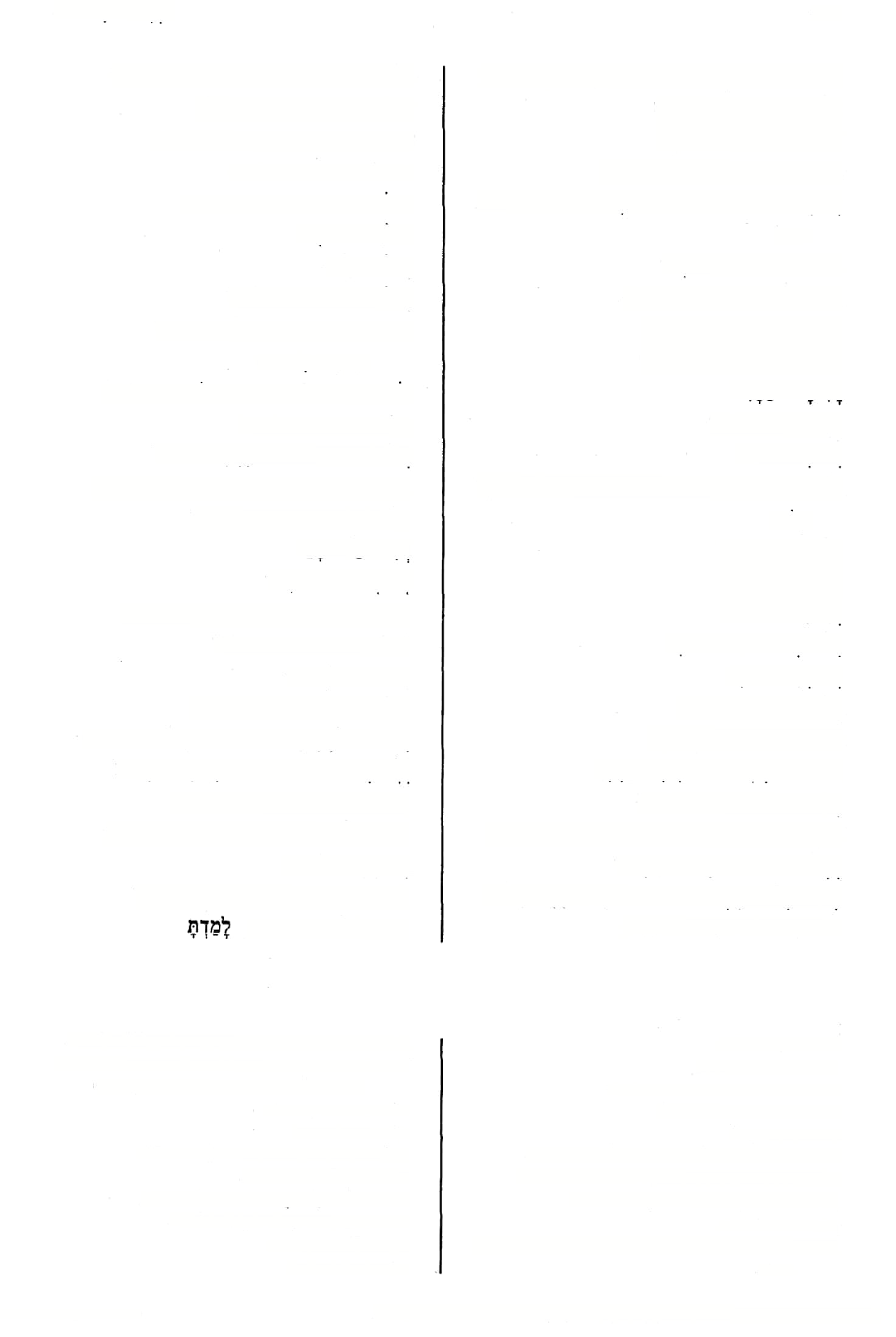 גמועי גמועי גמור גליד)י(ן21   <שבת קגב רע״א( קרוחות )=  מלאות קרח( גליה22  גסנ׳קיגא( דלתו 29  )ע״זטזב( למדו גמורו )בד' ה ב, גס׳ סח א( גלהו גלייה צלילןי גמולי   )בר׳ סא  ב30, סוסה לא א( צדיקים גמולים לשיעי גמולי   )בר׳ סאב( לשעים גמולים )ע׳׳ז כח א( מ׳ : גליא )שבת קנו א( גלויים הגליל גלייה !גליי23 גלילא גמיר    גט׳כחב׳(3)  גמור האלילי גלילאה <חול׳ יבא ועוד( מלמדס־ש״י( גמיר טלית $לימא גמיר וסביר   )היד׳ ב רע״ב כ״ס  מלמד ומבין עבה מס סע״ב( טלית )נדר׳ ךהוטבי24 גלימא וגמ)י(ר   )בר׳ לח ב- מי( ולומד ן?ןשה למך גמירלה גליצאי   טליתי ך' גמירי ב33) לא גמיר   לא למד גמירא   )חגי׳ סו א32, ב״ק סו טליתות טליתו גלימי גלימיה )ע״זטוב( ר׳גמורו גמירו טליתותיהם $לי?ןייהו 33 למדים 3  )תמו׳ סו ב( למדים־ גמילי גמילי4 גלימך   טליתך גלינן   )בר׳  m א( גלינו גמילי אורייתא   )ב״מפדא( מלמדי״תוךה35 גלית רעתך גלית דעתך ולא גמלי   )יומא״סע״א( ואינם לומדים גליתאת־רעתך גליתארעתיך גמירין    במם(, נדרים ונזיר( למדים גמירןלהו    )תמו׳ סו מ  רש״י: ’ודגמירי35 א3ןגלל,שיש א25) )שבתקטזב( גליוזם )סג׳ קס ב, ע״זכב ב, חול׳ סג גליתון גללא גמירנא   לפ!ךתי )ב״קצבב( חלוקי אבנים גללי לא  גמירנא36  )בר׳ מס א( לא למז־תי תרי גללי מלחא   )חול׳קיבא( שני גלגלי מלח26 גמילת37  )סנ׳קברע״ב( ר׳ מלחא מלחא גללניתא מ׳ לי׳. תגי׳ ט ב: צדיקי גמורי, מ׳: צדיקים גמורים. בשאר המקומות -בכי״י: גמר )ב״מ סו א, צד א-  מ׳ ה עא כ - כל כי״י, ע״ז מט א - ם׳, 0נ׳ סו ב - מ׳( מ׳ ואה״ת: גמירי. כ׳”׳: גמירי. רש״י בפסחים נב ב: מסורת מאבותינו. רש״י, ד׳: גמירן להו. על משקל "מ מדי מלחמה" )שיר ג ח(. מ׳: ודאגמרו לא הוו גמירי כמשה. מ׳, ד׳:  גמירנא. אה״ת: גמרת. (30 (31 (32 (33 (33• (34 (35 05• (36 (37 מ/ ד׳: גלייה. אה״ח, פ׳: גליד׳. גם כאן עם ״טרק״. ראה הע׳18  . רש״י, ד׳: גלין, ם׳: גלן. ע׳: דהיטבי. ד׳: גלל, מ׳: גללא, ר׳ ב וגי: גלנא, ה׳: גלגלא. מש׳ שבת ו׳ ה׳: גרגיר מלח, בבבלי: גלגל מלח. כי״י וע׳, אה״ת: גלילתא, ד׳: גלגלתא. ועי׳ ע׳ נמטא. מ׳ )שט(: גמור׳, ד׳: גמירו. כ״י סס׳: גמור )יו״ד תלויה עי״א(. (20 (21 (22 (23 (24 (25 (26 (27 (28 (29 הודפס מאוצר החכמה 11314-1 (120 מילון ארמי עברי לתלמוד בבלי / מלמד, עזרא ציון בן רחמים )עמוד 104 אגמליה סמך   )חול׳ מד ב, נדה כ ב( על תלמודו סמך גמיררנא-מבין גמירתא  )חגי׳יגא(  ח׳:גמירנא גמ)י(לתיה38  )שכתכארע״ב(  למךתיו )בר׳ מט א( מ׳:גמירנא )תגי׳ בג א( גמלם גמרינא גמלינהו מכופף )יומאסזא( גמל גמיש גמלא אנו• למדים, למדנו גמלינן ד. א( גמל פורח )= מהיר( <מכ׳ גמלא פלחא )אנו( גומרים )בר׳ יד ב, פס׳ נה א, כ( גמלינן צמד40 )מ״קיאב( גמלא39 וגמרי ליה לדיניה 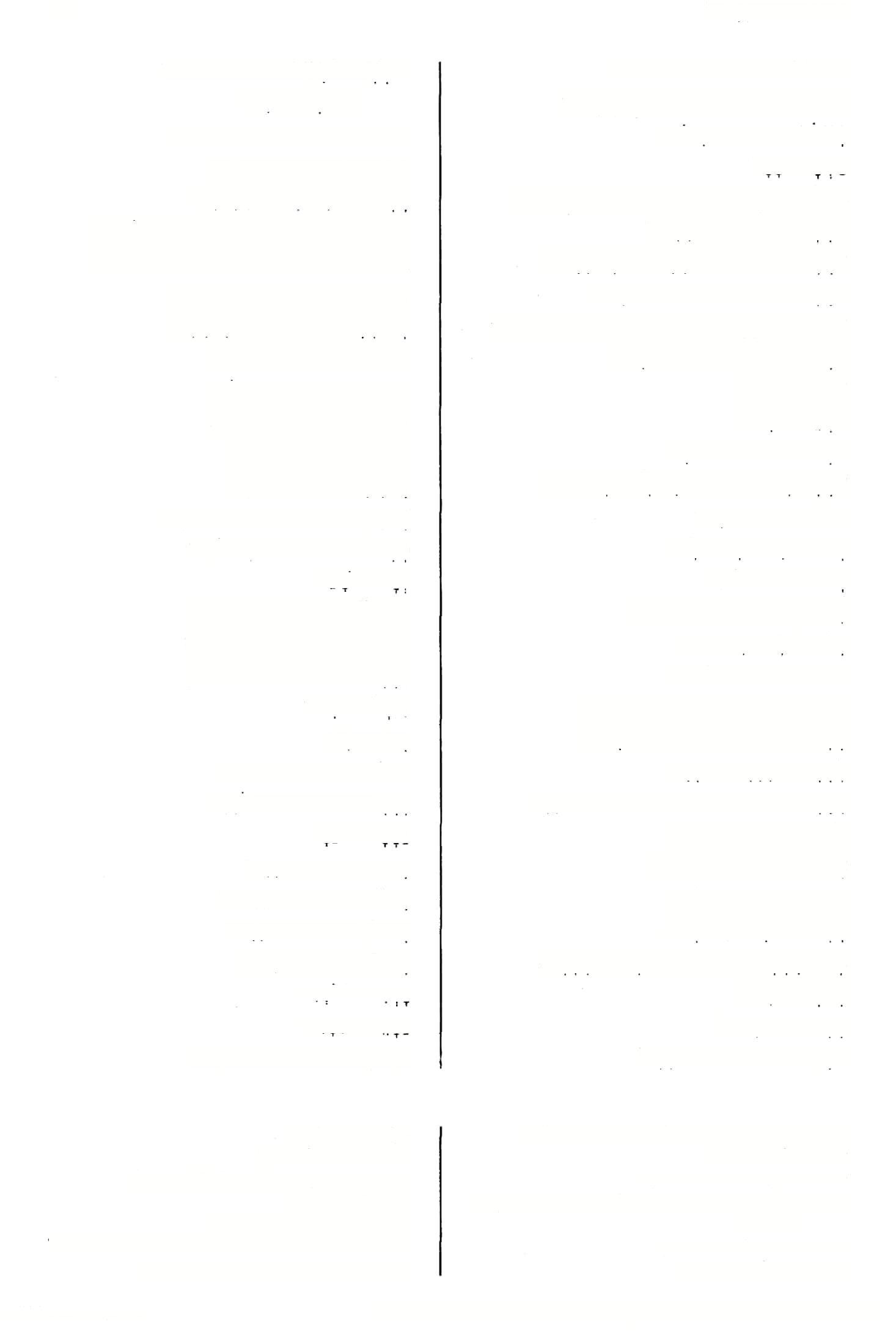 מ׳: )מ״קידב( גמרינן גקזר צר של נסרים )מ״ק  ו ב ועוד( גמלא )פס׳ סו א( אתם לומדים גמליתו )שבת סו סע״ב, יב׳ עו א(  גדול גמלא לא למדתם <שם( לא גמליתו גמלא דאוסלניתא41  )סנ׳סזב( גקזר נסרים42 תלמודך )3 <שבת קל גמלך גמלי )ר״ה בו ב, מג׳ יח א( גמלא' א> נגמרות )יומא נם גמרן גמלים גמלי מב׳נחב( לומדות גמלן45 גמלו גמליה למלן )פס׳קהב( גמלנא צמדו )מ״קיאב( גמליה גמלת   )בכו׳ נא ב(  גמלת גמלניתא  )ע״זכחב(  גדולה, גמלונית43 למלת )בר׳ סב ב, תמיד בז ב( גמלת גמע )זב׳ עד ב( גמע אתה לומד )חול׳ עד ב( שכב גמלת גנא נגמר, גמר, למד גומר, לומד גמר גמר )ע״זיסע״א( ר׳גינתא גינא46 לומד (3 )בבורות לב א 43 גמר )ב״קצכב( ר׳מיגניא גנאה47 גמר דינא   גמר־הדין )שבת קי ב, ב׳׳מ סד א(  גנן גננים גנב ג3אה גינאי גנב גמר פילא   גמר הפרי גמרא   תלמוד, קבלה )= מסורת( גמל[א]י  )שבתקלע״ב־מ׳(  תלמודי מ׳: גנים )שכת קנו א( גנב נגמרת, גומלת גמרה גונבת )גט׳ סב רע״א( גנב גנבא גנבא לומדת )פסחים סב כ - כי״י, זב׳ ח א ועוד( )סנ׳פתא( למלה גמרה גמרה גנבו )כתר נא ב( גנבו גמלה )ע״זכזא( 44 גמרה גנבוהו )ב״קצגא( גנבוה למדו )עירו׳ בג א( גמרו מבוך )עירו׳ נג ב( גנבוך גומרים, לומדים גמרי גנבתי )ב״קסהב( גנבי לאחר שגמרו 4 )בי׳ מ.ב א> בתר *דגמלי4 גונבים גנבים )ב״מצרע״ב( גונבים גנבי גנבי גנבין48 גמרו כליל תלמודו )תגי׳כגאכ״ם( לגמרי גמליה גמליה מ׳,ד׳:יגמר. אולי צ״ל: דגמרוד 
כצ״ל, נום׳: אגמרה )ועי׳ שם הערה1 1 ) בם׳ נגרדה ן. אה״ת: גינתא, מ׳: גינות׳. מ׳: דמיגניא, אה״ת: )מילתא( דמיגניא, שאר כי״י לי לשון א״י: שלחו ליה לאבוה דשמואל. (43• (44 (44• (45 (46 (47 (48 א״פ, ם׳: קבילתיה )ובשניהם לי׳ "לשפעתיה"(. ?gemellii'  c "דתורא" לי׳ בס׳ וע׳ ועוד. ע׳, מ׳: איסקנית׳, אה״ת וע״י ויל׳ כ״י: אסקוניתא, ד׳: דוסקניתא. עי' עה״ש ע׳ אוסקניתא. עי׳ כלאים פ״ב מ״ח. (38 (39 (40 (41 (42 (43 מילון ארמי עברי לתלמוד בבלי / מלמד, עזרא ציון בן רחמים )עמוד 121( 113141ה                                                  ודפס מאוצר החכמה יבינהו- גרבא גני  שכב 105 גנבינהוי49 )נדר׳ס ב א( גנבם מ׳ו רש״י: גניין גניאן )שבתסהסע״א( מ׳: גנבינהו גנפן )שם( גונב גניב גינפלא »«׳פוא( זנגביל גניבותא )ב״קקטוא( גנבה גניבותה57 )ע״זמדבכ״ם( גנבתה גניבותך )ב״קעע״בכ״פ( ה׳בכולם:גנובתך)טב׳( גניבתא58 )ע״זכורע״א( גנבה 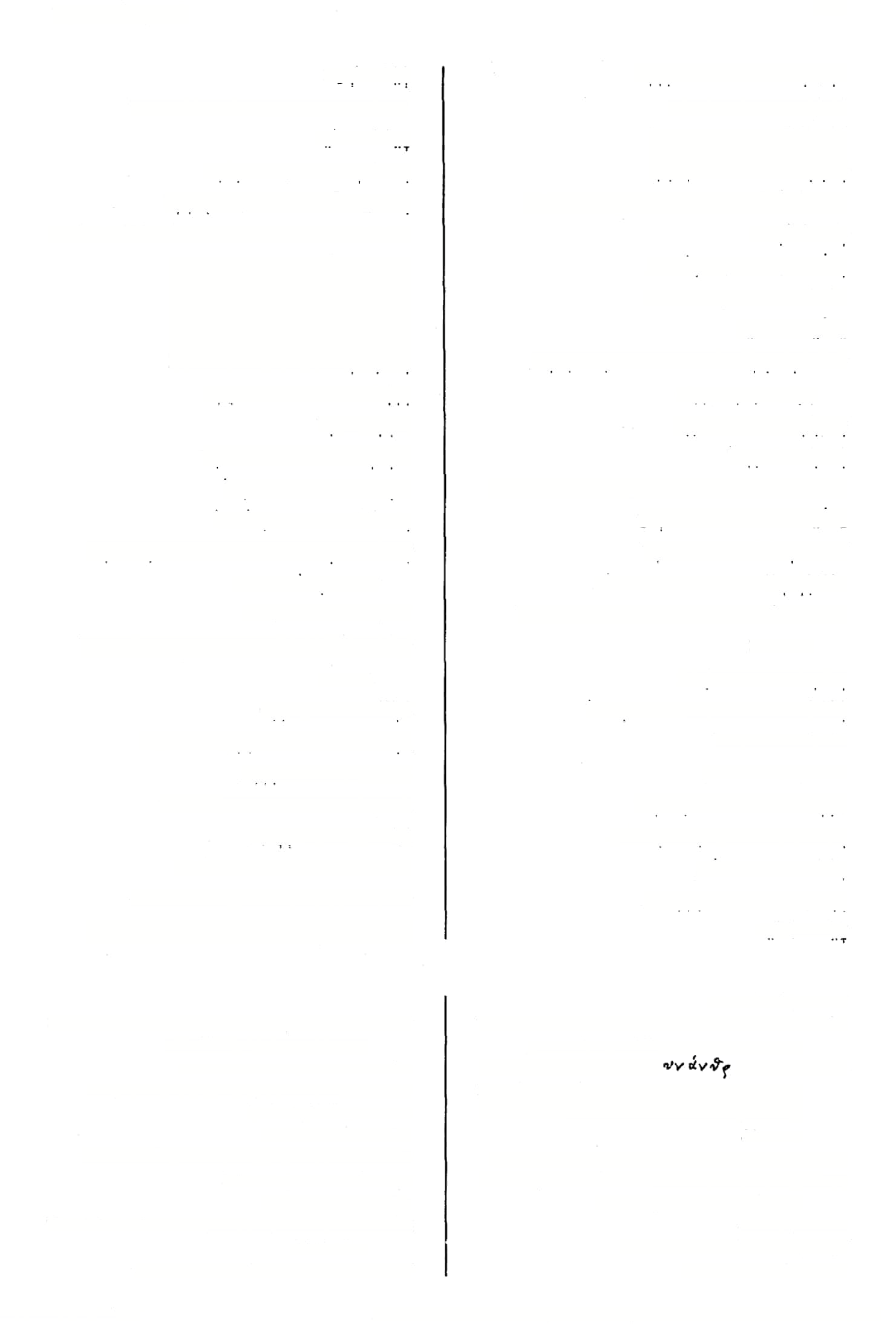 גנבת )בר׳נ ו בועוד( גנבת גנדרדפוס50 )חגי׳גסע״ב( התקפת שגעון51 גנו שובבים גנוב )בר׳ה  בועוד( גנב )צ( גניחותיה09 )חול׳נ א « גניחתו )כתו׳י ם א> מ׳:גנבא גנובא גניין60 )שבתסהסע״א( שוכבות גגוכי )ל(גנב <םנ׳קט « איני שוכב לא גנינא עבוד גנופתא52 )ע״זכורע״א( עשו גנבה, )בר׳ט ז א,גט׳נז א( חפה גנ-א עסקו בגנבה, גנבו גיגתא גנה זנב גנובתא )מ״קיזא( ים ע״א< גנה גיג[ת]א61 )ע״ז גנובתיה זנבו גינתיה )קידו׳פאב( גנתו גם פיה )פט׳ק יב( פגש בו גס ליה דקתיה62 )בר׳מזא-ח׳( דעתו גסה, הגיס דעתו )מג׳יגב( איגליגפא ר׳איגלי גנובתיה, גנובתה53 )ע״זמדבכ״ס( ר׳גניבותה גנוחי )ר״הלדסע״א( )ל(גנח גינויניתא54 )בר׳מ ג ב( גנה גינונייתא )ב״בסחא-בועוד( גנות גנוסטרי/א )מ״קי ח א,נדהי ז א( ר׳אנגיסטר )פס־ פז ב> גפה של רומי64 גפא ךרומ)א(י53 )מג׳מד א( וח״ג שם גנותא )סנ׳צגב( גנות )חול׳נ בא( כנף גפא גנותיה )סוטה לה ב,בכו׳מה ב( גנותו גפא )נדר׳פטסע״ב( גרזן) פ״א: מקל( ר׳ בי גנזא גנזא גפופים65 גפה )חול׳קמאב( כנפה גיפיפי )עירו׳כ ה ב,פט כ( גנזיה ר׳ בי גנזיה לגנזיה55 )מעי׳י ז ב( לאוצרו גפי )חול׳נ ב א> כנפים <ר״ה לד סע״ב( גנח, גנח )צ( גנח גפתה )סנ׳פבב( אה״ת:גייפתא גרבא66 דארעא )ב״מטוב( ר׳גריוא גנח )ר״ה לד א> גונח גנחין56 )ב״מצב> מסרסים גרב)= כד,נבל(של ןין גרבאדחקרא שוכב מ׳, שה״ג: גנבן. גני (49 כ״יס פ׳בכולן,ד׳:גנובתה,מ׳בכולן:גנוב׳)= גנובה נמשך ל״תשובה גנובה" שלפניה(. מ׳:גנובתא,ובן כ״יס פ׳׳ והוגה. ה׳ר׳ב רש״יועוד,מ׳:גחינתיה, ד׳: נגיחותיה. מ׳ורש״י, ד׳: גניאן. אה״ת,מ ׳: גינות׳. בבל שאר המקומות - בעברית:לבו/לבה גם ב- מ׳, אה״ת: גפה דרומה. עי׳עה״ש ע׳ גפא. בעברית עירו׳ צב ב. ״מסגרת״) שם׳ בה כה(- תר ירוש׳:גיפוף. פ׳:גריבא,ר׳ב  ג:גריוא, מ׳ה׳: גרויא. (57 (58 (59 (60 (61 (62 (63 (64 (65 (66 מ׳ ב: גינדרופם, ע׳: גנדרפוס, רש״י ד״ק וד״ו: גנדרופם.ירוש׳גטיןרפ״ז מ ע״ג:קניטרופיס . מל״י;0ח  9       א, ערוך: חולי של שטות, וכשעובר החולי הוי פקח. ר״ב:ובעל חוליזה לן בבית הקברות אוכל בשר מחים ונושך כמו כלב. ועי׳ ע׳ קנטרופוס. מ/ו כן בכ״יסם;והוגה עי״א:גניבותא, ד׳:גגיבתא. בכ״י  םפ׳ בכולן:גניכוחה, מ׳ ככולן:גנוב׳)= גנובה, נמשך ל״תשובה גנובה", שלפניה(. מ׳: גנוניא. מ׳:לביגזא. אה״ת:לגבי גנזא. כי״יו ע׳. ד׳: מגנחין. (50 )5! (52 (53 (54 (55 (56 מילון ארמי עברי לתלמוד בבלי / מלמד, עזרא ציון בן רחמים )עמוד 122( 113141ה                                                  ודפס מאוצר החכמה 106 גיללא לליל א )פם׳קיארע״ב,ב״מפוא( גזע קצוץ של דקל גירלא לופלא  <ע״ז כת א( גלילת היבל )מין עשב( גללאי גרדי-ים) = אורגים( גרבא-גריד אתא גרפא כליליאוגרבה למתא )כר׳ססע״ב- ערוך67) פי׳בא שודד בלילהושדד העיר גךבוה)68  )חגי׳הרע״ב( שללוהו גרבי )בר׳נ ור ע״א69,גט׳מוסע״ב( שובים גרבידמי-א )סנ׳צהא( גרבי) = כדי(מים גרדומים83 מ׳ו ע׳: גידרונא 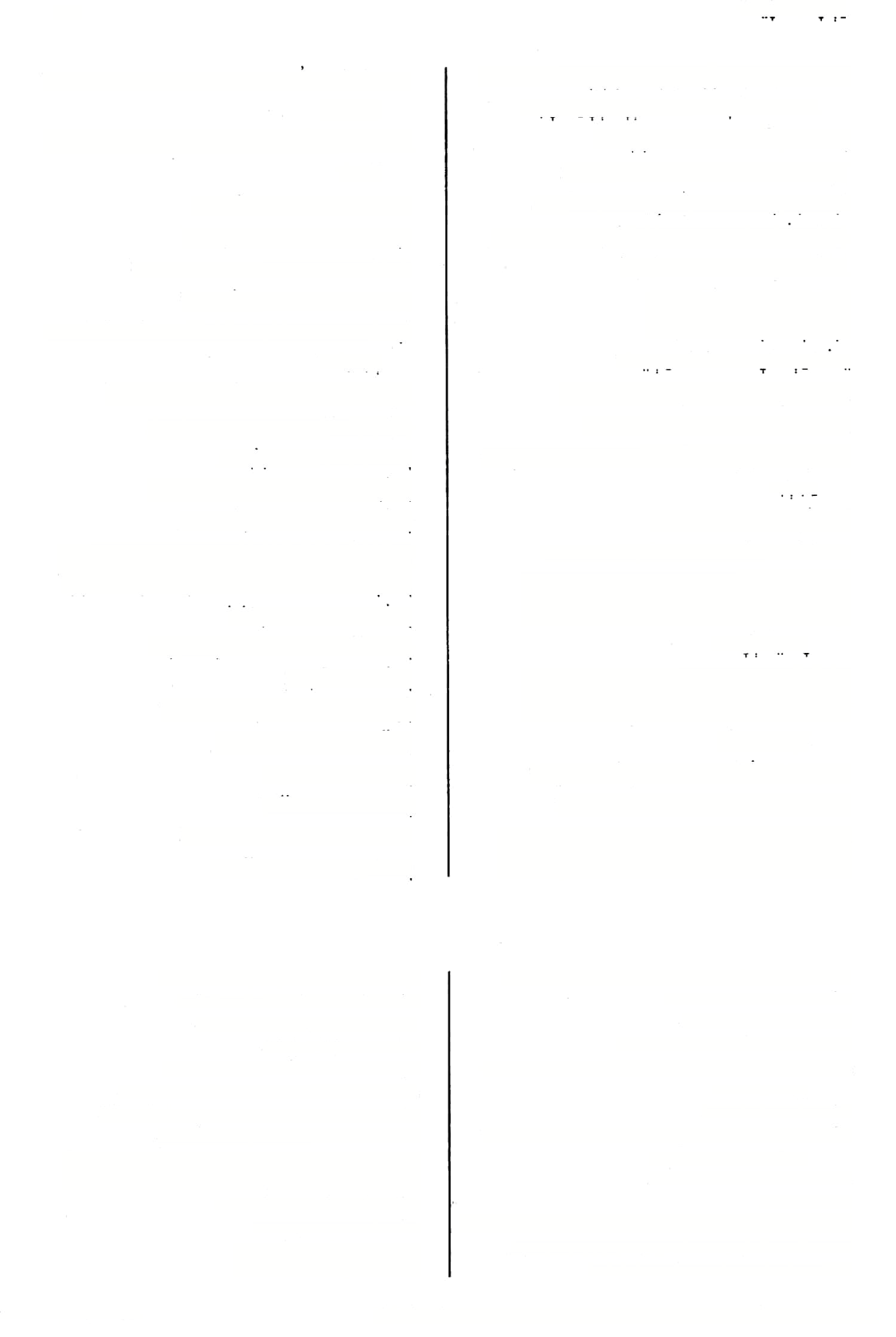 קונבים84 גרדומי )בכו׳מדא( גירדונא )נדר׳מאא( גללי )שבתקטורע״א( גרבימשחא )ב״בעגב( גרביש מן )שבתי גכ  ועוד( גרביה )שבתקמחרע״א( משכנו גרבתיך )שם( משכנתיך גרדי )בכו׳ח  ב( חוטים) היוצאים מןהבגד()ר״ג: פתילים( גיללנא )ע״זכוא( קרח) פ״א:בעל גרב( בניגיללני )כתו׳ם  ב( בנים קלחים גרו )בכו׳לרע״א( נמשכים גרגותא באר )להשקאה( ריש גרגותא ראש הבאר70 
גךגותי )ב״מקגא( בארות )להשקאה( 
גרגירא )שבתקמא,ע׳׳זיב(  גרגיר71 
גלגירא  מצך)נ(אה72  )יומא יח רע״ב( גרגיר 86 8 )עירו׳קרע״ב( אילןק רח גרודא5 המצרי )נזירדסע״ב( ירה )חץ( גרויי87 נקי74 עפר גךגישתא73 גר)ו(מיתא88 זעילתא )תול׳קגב( עצם קטנה בר׳נחסע״א(75) ר׳גרגותא ריש גרגיתא גרומ[נ]י89 )ב״בפטרע״ב( מוכריע שתות ברזל גרונה )סוכהמ ם ב( גרונו גרוסו" )כרי׳ורע״אט שננו, למדו גרועי )ל(גלע 
לגרויי )בכו׳ג א( לגרע )סוכהו ב( גרושי )יב׳קיגב( )ל(גרש גלי )נז׳ד סע״ב( ןלה גלי )בכו׳ל א( מושך גריבי91 )גט׳סטסע״ב( ר׳גריוי גליד )יב׳עהסע״ב(  מושך92 גרגלידא76 דליפתא )בכו׳מגב( ראש לפת גלגלידילליפתא )בר׳ל ס א,נוא 77,כחו׳סא א( ראשי לפתות גךךא8ד )שבתקלדא( חוט) היוצא מן הבגד( גרדא דסרבלא )מ״קכ גא,ב״קצם א,ב״מקיב א( $רד סרבל79 גיללאדאגוזא )כתו׳ע זב( קלפת עץ אגוז גירלא דאסנא )ע״זכחא( קלפת הסנה גירלא80 לאסינתא )שכתק ם ב( קלפת  הסנה81 גיללאלאשפא82 )כתו׳ע זב> גלידה של עור מכנסים רחבים, שגירדום והחליקום. מ׳, רש״י ד״ו: גירדה, ד׳: גורדא. רש״י: קליפה גרודה מן הסנה. מ׳: גירדה דאשפה. = שיריים של חום או שער שנחתך. = חותכים לפת וכיוצא בו לחתיכות קטנות. מ׳: גריד׳, ע׳: גרדא... ס״א גרודא, ד׳: גדודא. = שאין לו לא אמירין ולא עלין )ע׳(. מ׳ ד׳ ותום׳, ע׳ ורש״י: גרדויי גרד )ועי׳ פירושיהם(. ע׳ מ׳ ה׳ ורש״י כ״י, ד״י ר׳ א: גרומתא, ר׳ ב: גרמותא. כי״י ה״ג וד״פ, ע׳: גרמיני. אה״ת: גרסו, גריסו. מ׳ וע׳ )ע׳ סופל(: גריוי. ועי׳ פירש״י וע׳ גרד א׳. (79 (80 (81 (82 (83 (84 (85 (86 (87 (88 (89 (90 (91 (92 בגמרא שלפנינו )גם מ׳!(: אתא גייסא שבייה למתא. ע׳, מ׳ נשתבש: וגבבוה. ם׳: וגרבי לך, ד׳: בך. משגיח על סדר השקאת השדות. יומא יח רע״ב: ללקט אורות )מ״ב ד לט( תנא משמיה דר״מ זה גרגיר. מ׳ מ׳ ב אה״ת וע׳. ע׳: גרגשתא, מ׳ )חוץ מע״ז(: גרגושתא, וכן בד׳ בכחו׳ ם׳ ע״ב וכן בכ״י סם׳ בע״ז. לזריעה ולעשיית כלי חרס. עי׳ ד״ס. ys/yvAZ  ?1»ע׳, מ׳: גולגלידא, ד׳: גלגלידא, מיונית׳׳ז ע׳: ס״א תרי ראשי לפתות, מ׳ וב״נ: רישי לסתות. ע׳: גירדא,  מ,: גרדא, הב״ח: גרדתא. (67 (68 (69 (70 (71 (72 (73 (74 (75 (76 (77 (78 מילון ארמי עברי לתלמוד בבלי / מלמד, עזרא ציון בן רחמים )עמוד 123( 113141ה                                                  ודפס מאוצר החכמה גריד- גרמיה גליעותא  )ב״קצטבועח■( גריעות גליש[י]  )בר׳ לו א- מ׳( גרועים )חול׳ פג ב( מגרד )בי׳ לה ב ועוד( מגרד )= מגדיל התאבון( 93 94 107 גליד גליד גלי   ן  )סס׳ מחא( גרועות ‘גליצין99  )סנ׳קב( גריצים )שבת קטב( גרודה לבדו גרידא גרידא )חול׳ פג ב( ר׳גריד נגלר, נמשל )זב׳ פז ב( מושך, גורר 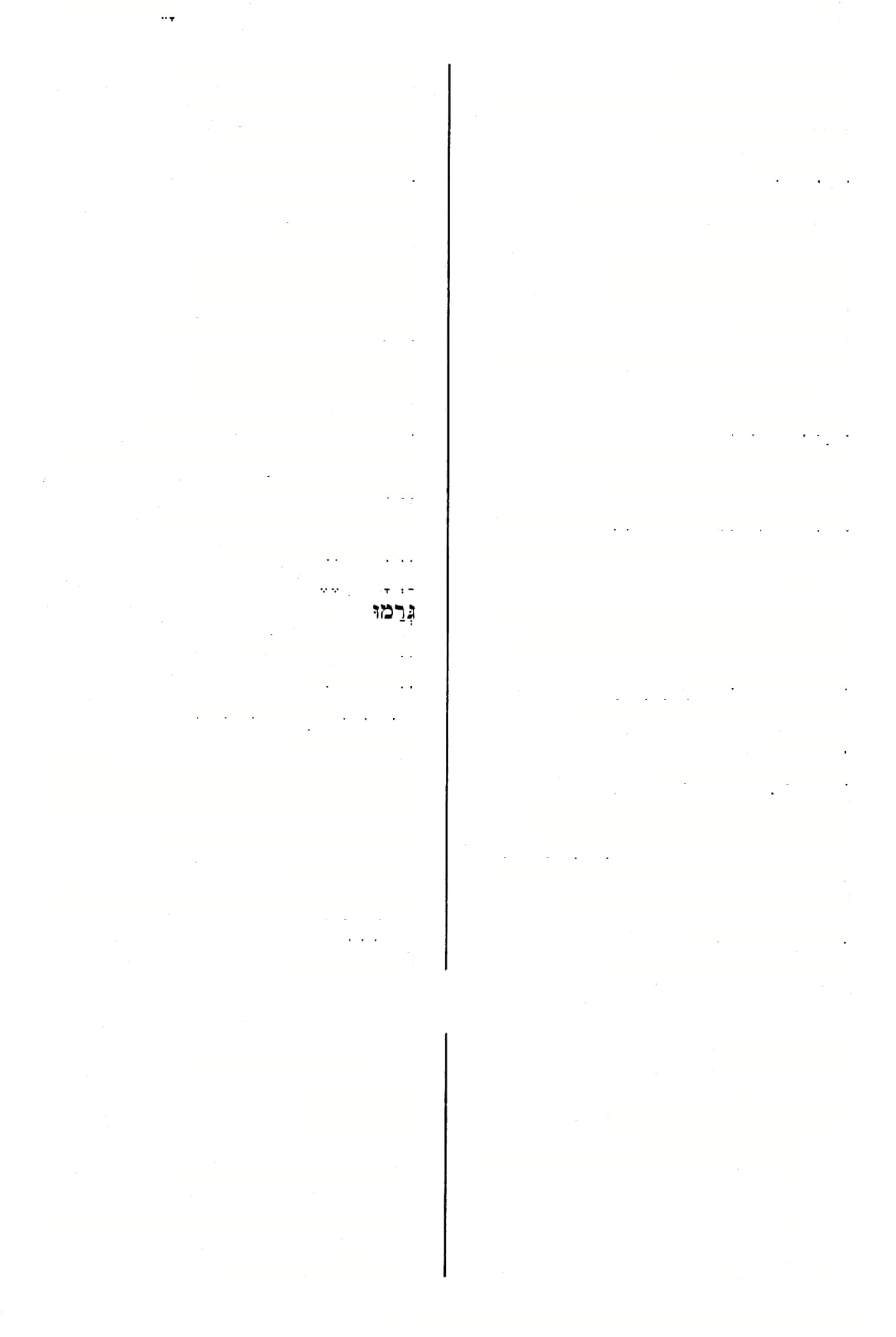 1 גליל גליל גריל בזב גרידא   )נדה לד םע״ב> בזב בלבד )שאינו מצורע( גלידותא95  )יב׳עהסע״ב( משיכה )בר׳ לה ב ועוד( ר׳גריד )ע״זעא( נגררת, נמשכת גליל גלילא )םנ׳קיברע״א2( נמשכים לבדם 96 גלילי גלילי )סנ׳קיברע״א( נמשכים גלילי י א> ר׳ גריוא דחלפי <םוםה 97 דובלא גרידיא )ב״קיחסע״ב( נמשכים גלילין וגריוא דיבלי גל[י]לינן3  )חע׳כדא( אנו נמשכים גרירתיה  )סנ׳צורע״א( מ׳ פ׳ ואה״ת: גרידתיה גלידתא     לבדה עשיה גרידתא   )ר״ה כד ב> עשיה בלבד 4 )סס׳קדב( גורמת )נדה כ ב ועוד( גרמה, גרמה גרם )= גרימה( עצם גלמו )ב״קנטא( גורמים גרמא גלמא גלמא גרמא גרמו גרידתיה*97  )סג׳ צו רע״א( גרז״תו גליוא     מדה בנפח )סאה( ובשטח )בית סאה( גליוא לאל   א  )ב״ק צו ב, ב׳׳מ סו ב98 , קי ב(  חלקת אלמה גליוא ’דחלפי98  )סוטה י א( מדה של חלפים99 גליוא ’ליבלי98   )סוטה י א( מדה של עשבים גורמים גלמי מדות )?זאים( גליוי דין של גלימה דינאדגלמי )נדה לו כ( גרר אותו, משכהו גרייה עצמות גלמי גולם גלים )בר׳לבא( אש של עצמות )מחלה( אשתאדגלמי משנן, לומד, מלמד גלים )ביצה יא א> שוברת עצמות, קופיץ תבלא  גלמי גלים ?אורייתא  )סנ׳פחב( עוסק בתולה )פס׳ קיא ב, ב׳׳מ סד א( אמה 5 גלמילא גריסיתו  )כרי׳ורע״א( מ׳ ואה״ת: גרסיתו 6 אמות גלמידי גלים!  )מג׳יחםע׳׳ב,מנ׳לבב-מ׳( משננות, שגורות )בר׳ מח א ועוד( לעצמו הוא לגרמיה הוא לעבד גליסנא   )בי׳ ח א( אני משנן, אני לומד שעשה7 גרמיה   )ב״בקטזא( ה׳ומ׳:גרמא גליע   )מנ׳קחב( גרוע גלי   א  )מג׳ קט רע״א ועוד( גרועה ע׳: קמי רפוקא גריוא דחלפי בפני חופרי שדות גדישי דשאים. ור׳ הערה 35 ל״חלפי". מ׳ ואה״ת, ד׳: גריצים )ביצה פ״ה מ״ו( = ככרות. מ׳, ד׳: נגד. ועי׳ גרידי. הגהתי, ם׳: האזלינן. רגיל במטבע "מ״ע שהזמן גרמא". תרגום "גמד" )שום׳ ג טז(. אמות מרובעות )ב״ב כו ב( וגם אמות מעוקבות )עירו׳ יד ב(. כלומר: אין הלכה כמותו. (99 (99• (1 (2 (3 (4 (5 (6 (7 ע׳, נוס׳: גריר. ע׳, נוס׳: גריר. מ׳: גרידתא. "רש״י": בדל״ת נמשכין )ע״ש(. ערוך )ע׳ רפק( ואה״ח:  גריוא דחילפי, ונר׳ שכך היה גם לפני רש״י, מ׳: גריהיא דיבלי, במד״ר פ״ט: גרידא דיבלא. מ׳ פ׳ ואה״ת, ד׳: גרירתיה, ע׳: גרעיתיה = גילחת אותו. 
ר׳ ב ג, מ׳ ה׳ נשתבש: גרויא, ד׳: גרבא. ר׳ ח״ג בהע׳ 97. (93 (94 (95 (96 (97 (97• (98 (98• מילון ארמי עברי לתלמוד בבלי / מלמד, עזרא ציון בן רחמים )עמוד 124( 113141ה                                                  ודפס מאוצר החכמה ט*ממ —גי)ץמא108 גרעתה/א )סוכהו בועוד( גרעה אותה גרמת גרמת גרסתיה )שבתק טב( גרפתו) את התנור( יגב> שנן, למד )הור׳ גרס גרר )שבתכטב( גרר) = משך( שנון) בע״פ(, למוד )בע״פ( גירסא אגב גררא )ב״מ ד׳סע״ב,שבו׳מ ב,זב׳יא ביי( עלידי ;רירה גררה12 )סם׳ט  ב( גררה גררום <שם> מ׳: גררה )גךש)ה13 <ערכ׳"ב( גרש גרשה )פס׳קיב ועוד( גרשה 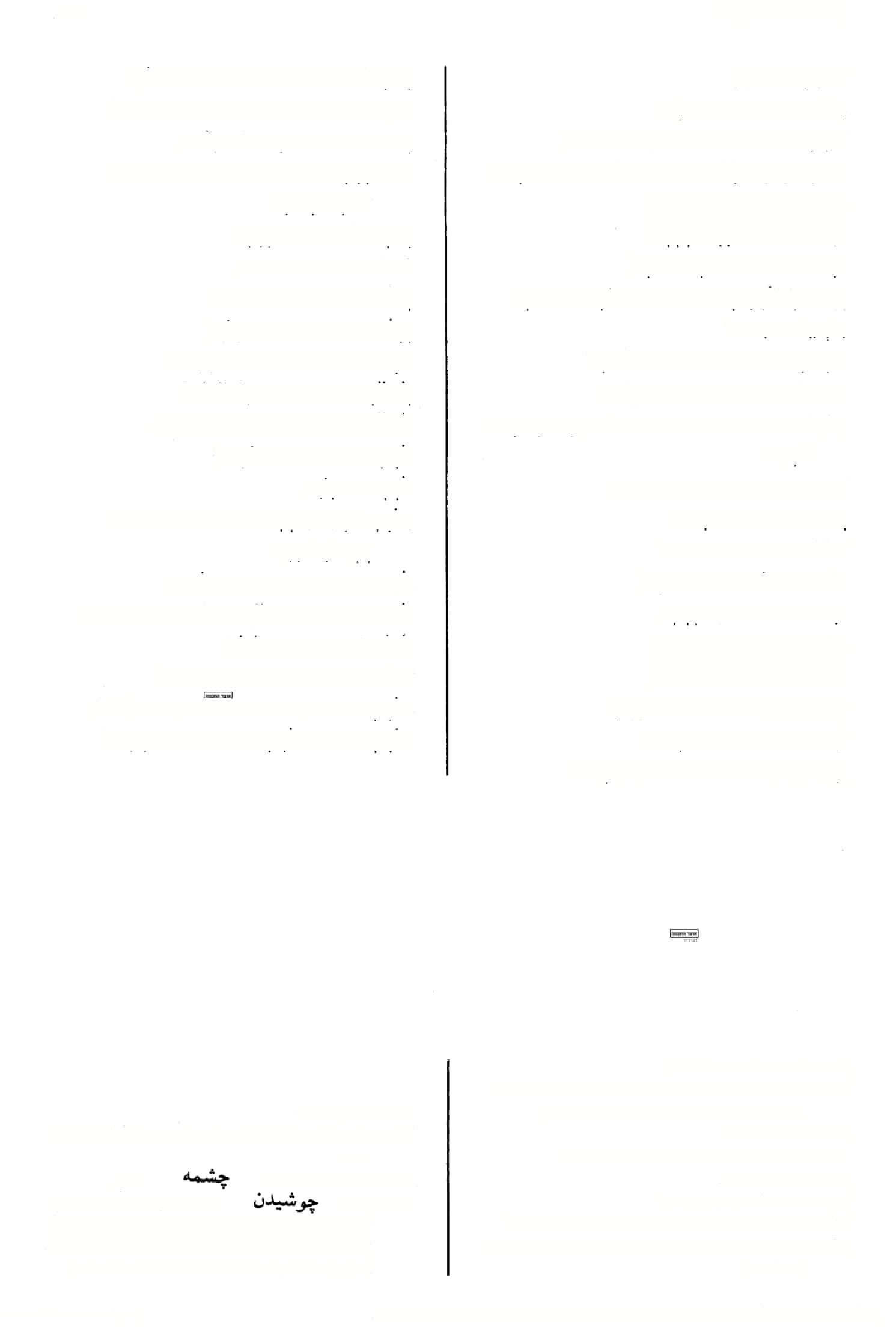 ג’ש)ו(רי14 )שבתסזרע״א( גשרים גירסאדתהןותא )שבתכאב( למוד בימי הילדות גירסאי )עירו׳סח א(  למוך, 
גרסה )שם> שננה, למדה 
גרסו )הור׳יבא( למדו, שננו 
גרסיבאורייתא )תע׳כאא( עוסקים בתורה גירסיה למודו 
גירסייהו )גט׳וא,ב״בכבא( למודם גשושות5, גשושאי )ב״ממבב( גרסינהו )קידרויס שננם,למךם גשושות7, )שבתק׳סע״ב( גשושי16 גלסיתו )הור׳י ב א, כרי׳ו רע״א8) אתם משננים, פותה18 )עירו׳קדא> גשמה לומדים גשרא גשר גישרא ד)בי(סרת )קידו׳עא סע״ב-רש״י( גשר של פרת גשרי )ב״קק יגב,ב״בעגב( גשרים גשרי )ב״קקיגב( גושרים) = בונים גשרים( גששה )ב״בקאא( מששה 
גיששיה )שבתקנבב,גם׳סזב( מששו 
גישתא )שבתק זב,חול׳מזרע״ב,קכב כ( משוש גישתאובת גישתא )ע״זעבב( גשתה9, גירסנא )יב׳קיזא( מ׳:גורסנא גרע9  גורע) = גרוע( גרע )בר׳ל וא> מ׳:גריעי גרעה  גורעת) = גרועה( גרעה )ב״מלוא-ב( גרעה 
גרעי )פס׳קבא( ח׳ב : גרע גרעי )כתו׳קב ב( מ׳:גרע 
גךע)י(ה )ב״קיאב2-כי״י( גרעה גרעיניה )בר׳לח ב( גרעינו גרעינ)ות(יה10 )בד׳לטרע״א( גרעינו ע׳: גשושאי. ע׳:  מרגלין שגוששין  את המקום ברגליהם או בעץ ארוך. (16 (17 מ׳ ואה״ת, ד׳: גריסיתו. מצוי במטבעות "מי גרע", "לא גרע", "מיגרע גרע". סם׳ קב א - מ׳ ב׳ , כתו׳ קב ב׳ : מ׳, ד׳: גרעי. ס׳ מ׳ גל׳ ועוד. 
ר׳ ב ורש״י בשמ״ק, מ׳: אגב, ד׳: אגררא. (8 (9 (10 (11 בפר׳. . קנה של זכוכית ארוך וכפוף, = בית קיפול הציר מל׳׳ס (18 (19 מ׳, ד׳: גררום. מ׳: וגרש, ד׳: וקא גרשה. (12 (13 ומכנים ראשו אחד בתוך הכלי ומוצץ בפיו עד שעולה היין וכדומה וזורם. החלק שבכלי הנשאב ממנו נקרא בת גישתא, והחלק בכלי ששואבים אליו נקרא גישתא. מ׳, ונוספה הוי״ו בד׳ בהשואה ל״כשורי" הסמוכה. מגששים קרקע בשפודים של ברזל ומגלים המטמונות )פי׳ ב״מ(. (14 (15 טילוןארמיעברילתלמוד בבלי/  מלמד, עזרא ציוןבןרחמים)עמוד 125( 113141ה                          ודפס מאוצר החכמה דביק   )ע״ז כת א(  דבק )צ( ד רא     זאת אשתו לביתהו )שבתנבבכ״ס( זו וזו אחת היא דא ודא אחת היא )סוטה כבב, מ א> מ׳ אה״ת וע״י: דביתהו דביתיה )= דין אחד לבתיהן( ר׳ דביתהו )נדר׳ נא א( דביתכי5 לא דא   )פס׳ קיב  a  קריאת זירוז לגמלים דבק  לב׳קכב(  דבק ריבקא6  <מעי׳ טוב( דבק דבקיה    דבקו 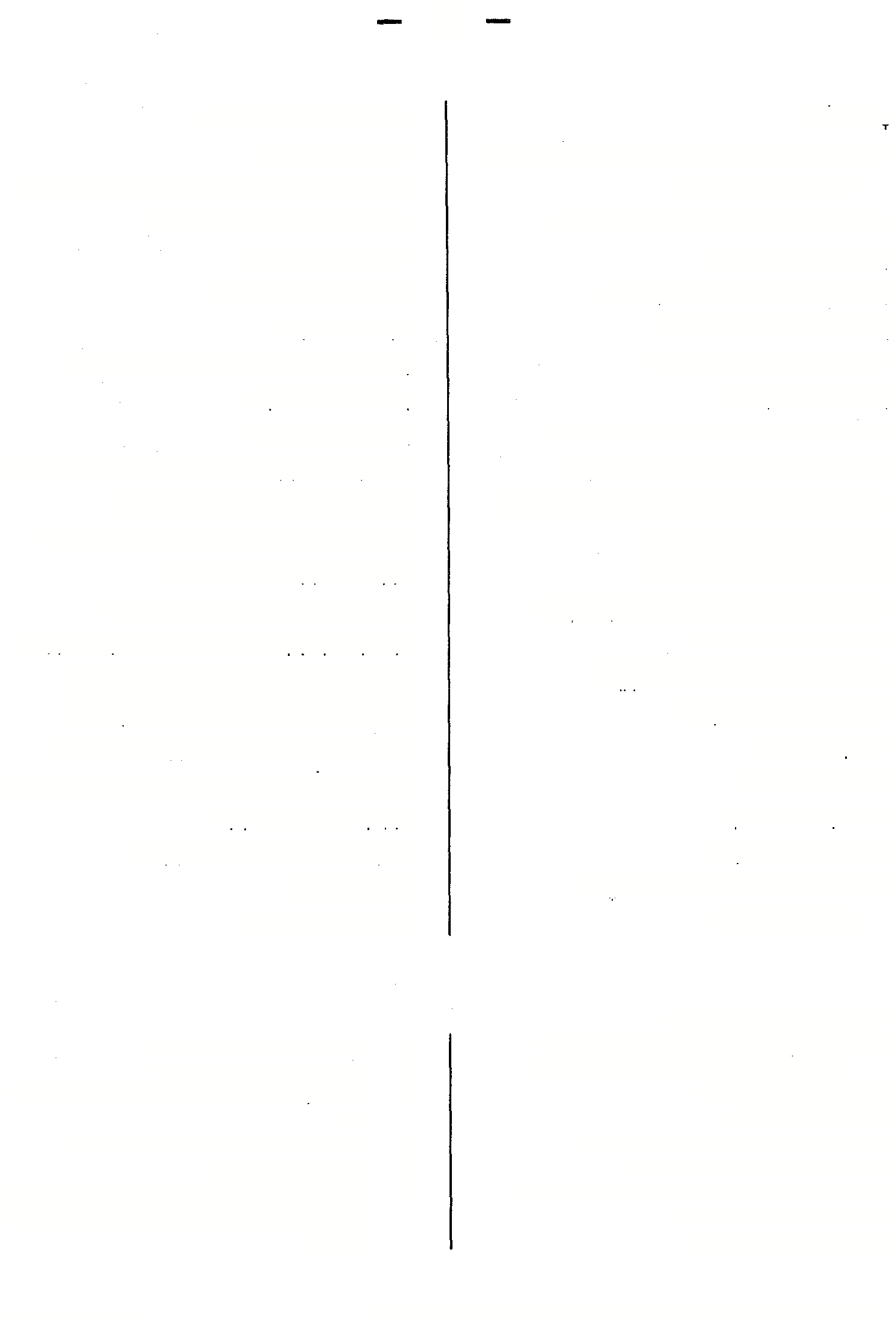 ראוי   )שבת להא(  מביט דאיב )דוב(  )פס׳ עד ב ועוד(  זב )דם( )דאיג)א1  )שבת קנו ב> דואג נהג )= לקח אנשים( רע״3< )שבתקנב דבר מ׳ ב: דייגי )שבת פו ב( דאיגי נהג )יב׳קידא( דבר )ב( דן )דון( דאין נוהג, מוליך דבר מ׳ ה׳ ורשב״ם: דייני )ב״בכטסע״א( דאיני עמא דבר    העם נוהג )= מנהג העם( ור׳ "פוק" דבר עליה  )מג׳ כבא( הנהיגו עליו7 לאיננא   )כתו׳ בז ב, ב״ב ה א( אני דן, אדין ד)א(יסקרתא )עיר׳נטא-כלכי״י(?פר קטן )ש: עיר( נוהגת )= לוקחת בני אדם( )כתו׳ כ ב( לברא דר )ב( )יב׳נבא( )דור( לאיר שדה )בניגוד לעיר( 8 דברא )חיל׳ סב א(  מין תור *לאציפי1 )זב׳ קטז ב( נקגו )= קחו עמכם( דברו ז סע״א( אני דר, אדור )ב״ב  ו סע״ב, לאירנא דבררנא9 דנהרא10  )ע״זמזסע״א( מהלךהגהר11 ר׳ בעל דבבא דבכא לכרי   )פס׳קיגרע״א(  נוהגים )= לוקחים( לארב א3) ב2, ביצה כד )שבת קר לדכויי דבליאתא  )סוטה מח ב -בקטע מתר׳( דבורים דבריה   )כתו׳  n ב, ב״מ קיד ב(  נדזגר )= הוליכו( לברים בגד  )כתו׳ קיא  א 2  קידו׳מדב(  דברים בתוך2 לדבק )בי-ל־» דבור דבורו 'לדבור,■ דיבורא דיבוריה דבר )תע׳כאב( דברתא ליכורייהו    דבורם 14 דגל א13, ב״מ פג א( ל )ביצה 4לא ל רבחא   )יומא  מ א(  זבח חדקל דיגלת "זבח" לבחא   )שבת קי א, קמז ב, פס׳ מב ב( לגר   )חול׳ נא א(  קפץ )כינוי לחג הפסח( א״ם ואה״ת וד״י, מ׳: דאית! (1 ר״ח: דברותא, כ״י סס׳: דבורתא. מ׳ כ״י סם׳ ר״ח ורש״י, ד׳: דמיא. ס״א: מוצא הנהר, ר״ח: עיקר הנהר. רש״י: קילוח של נהר. ע׳: כלומר דבריםיש לומר ולהקשות בדבר זה. ערוך )ע׳ ג ג(, ד׳:רגלא. = עץ מפוצל בראשו וקושר בו משא שני בני אדם, ומכנים ראשו ביו שני פצליו, המוטלים על שני כתפיו )פי׳ ב״מ(. (9 (10 (11 (12 (13 (14 מ' ר' ג: דיוצפי,  ה,: דיוציפי, ע׳ ד״ר: דייציפי — ovr זלrv *“5 )-  שעירת רגלים, עי׳ עה״ש(. ע׳מ׳ וא״פ, ד׳: לרבויי. ע׳ ומ׳, ד׳: לרבויי. בכתו׳ קיא ב - מ׳: להדבק, אה"ת : לידבק. מ׳: דביתכו, אה״ת וע״י: דביחהו. ע׳ )וכך גרס גם בעירו׳ סו ב(, ד׳: דיוקא, מ׳: דוקא. כלומר: כיבדו שילך לפניו. השוה ןברם )ישע׳ ה יז(. (1* (2 (3 (4 (5 (6 (7 (8 מילון ארמי עברי לתלמוד בבלי / מלמד, עזרא ציון בן רחמים )עמוד 126( 113141ה                                                  ודפס מאוצר החכמה דיגרומי —דומיא110 לוולאתא23  )גט׳ עד כ( דליים דיגרומי15 )ב״ב פט רע״ב( ר׳ גרומני )ב״בכבבועוח ךריסת רגל דוושא זבום , חול׳ נח ב( 16 א )בר׳ מד ךיל-א )ב״קקטזב( הלגלו דווישיה זבובים 1  )כתו׳ עז ב, נדה יז א( דילבי7 דחק דוהל!א זבובית »ט׳פוא( לביני כיפי 18 די-דבתא ךחקו דועקיה שבין עמלים דוי    מביט דויא24  )סרק ב(  דיי25׳ דאגה דוילידיה  )פס׳כחא( מעשהיךיו26 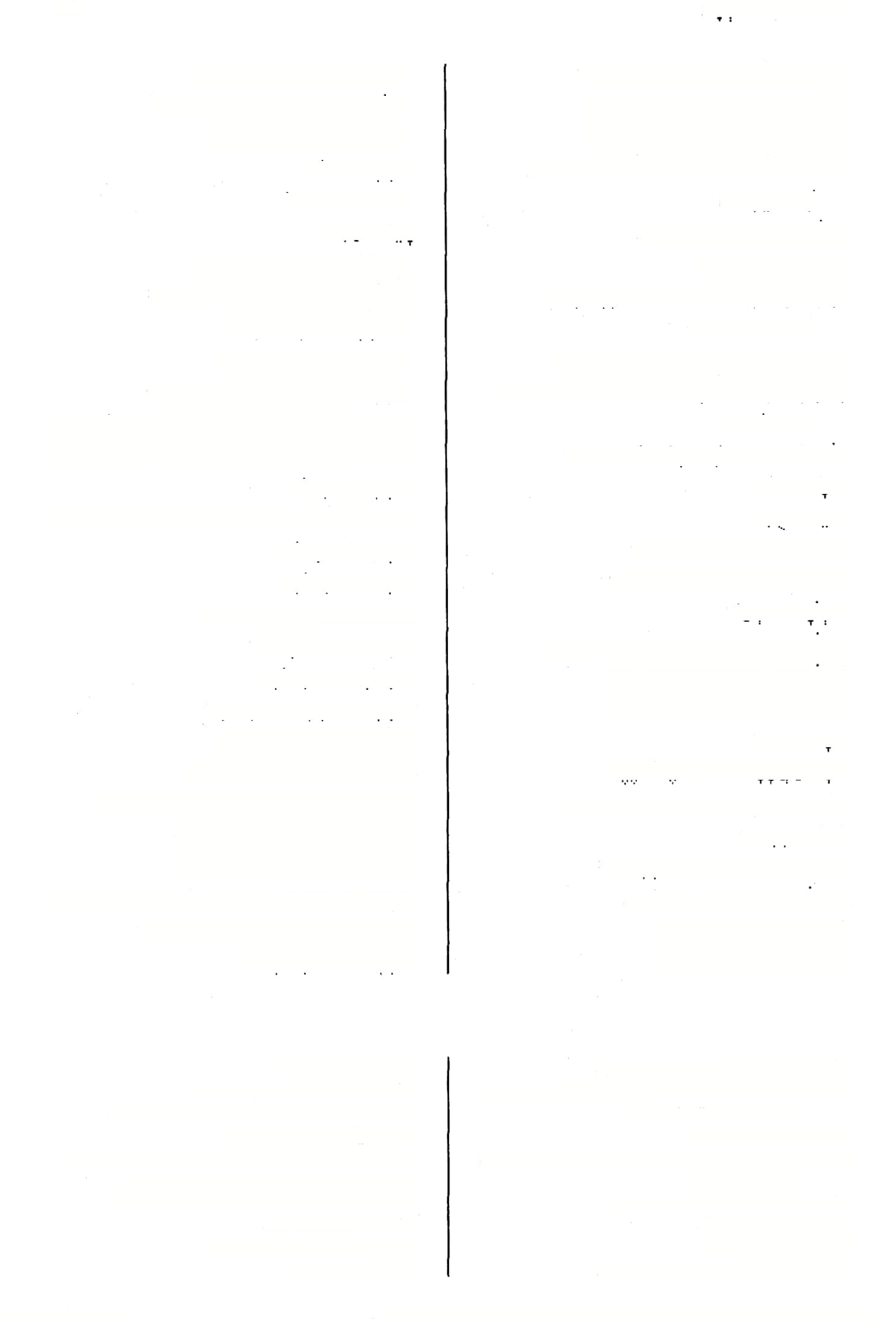 דול  פלן27    מקום פלוני דוכנא  )ב״בכאא( ר׳ ריש דוכסא  )ע״זיאא( דוכס ( 5k«t>£0־5( דוכרןפיתגמי   )ב״ב קלו א, סר כט  a  זקרון דברים א20) דדויי  )שבתקכחב( )ל(דדות להב, להבא     זהב 
דהבא פליכא   )כתו׳ סז א ועוד(  זהבפרוך )= חתיכות זהב( דהינא  )שברמז  «  משוח )בשמן הטוב( תמרתא דהינוניתא   )כתו׳ סא  א9? סוטה מט תמךה שמנה )כתו׳ יא א( אןילונית )= עקרה מלזיה( מקום דוכרנית דוכתא )מל״פ( שתי רשויות )בר׳  ו ב( דב דובר דוכא )בר׳מב סע״בועוד( מקום פלוני דוכתא פלניתא דבים דובי מקומי דוכתאי ר׳גרידיא )סוטה י א( דובלא מקומה )ב״מקאב( מ׳: דוכת׳ דוב תה דוכתי דולבי כי"י : )בר׳מטע״ב( דבש דובלי דובשא מקומו 27 דוכתיה לבש תמרים )בר׳ לח « דובשא דתמרי מקומם דוכתייהו דובשניתא  )גט׳ סט א( דובשנית דוכתל, דוכתיל    מקומף דולבא  )סוכה לב ב( ערמון )יב׳עססע״א( ח רוזגר דוד דוגזר21 דודא דולבי  )ר״הכגאועוד( ערמונים דוד של עפרת דודא דאברא [תאני] דולבי28  )בר׳ ם סע״ב(  בנות שקמה דוללי  )חול׳ ם א( חוטי אריגה29 )וח״ג שם( דידבא ר׳ )בר׳ מד א( דודים דודבא דודי דולפני  )כתו׳ססע״ב( זולפנים30 בית דודים22 )שבחמאא( כי דודי דומה כת דומה  )גט׳סטב( חשודה31 בת חשוןה לב׳כאב( בית דודים בידורי דומי   )מ״ק יח סע״ב, יב׳ כה א( לעז, רנון דומיא ד-     בדומה ל- דוו  )שבתנגסע״ב( מביטים דוולא    ךלי )להשקאה( מ׳, ד". דלוותא. אה״ת: דואי, דווייה, מ׳: רוויא. השוה איכה א כב: כי רבות אנחותי ולבי דוי. דיל בסורית = פעל, עשה. בר׳ יח ב )אה״ת: פלאן(, ב״מ מב סע״א, כתו׳ קה ב. כברכות )כו א( מפרש רש״י: מקום מטתו. מ׳ ב״נ ר״ש והרא״ש, פ׳: לולבי, ד׳: דובלי. ועי׳ ערוך ע׳ סתר. רש״י: עיניהם זולפות תמיד. יצא עליה לעז. (23 (24 (25 (26 (27 (27* (28 (29 (30 (31 כי״י ה״ג וד״ם: גרומני, ע׳: גרמיני. ב״נ ערוך )ע׳ שרק, אבל בע׳ דדב: דדבא( ואו״ז. פ׳: דירבא, ד׳: דודבא, מ׳: דורבא. ערוך )ע׳ דדב(: ז־דבי. ערוך  )שם(: דדבתא,  אביי  מזהה  בה "קרצית  )מ׳: קראצית( שבעמיר". ע/ מ׳: דהנוניתא, ד׳: דחנוניתא. מ/ ד׳: דחינוניתא. ר׳ח״גב״רונגר". כלומר: עשוי כדוד, ור׳ הע׳ ב״בי". (15 (16 (17 (18 (19 (20 (21 (22 מילון ארמי עברי לתלמוד בבלי / מלמד, עזרא ציון בן רחמים )עמוד 127( 113141ה                                                  ודפס מאוצר החכמה ייו- דחקו דחויי )ל(ךחות דחי )חגי׳י ם א( מ׳מ׳ב:דחויי Ill דון32  דון )צ( דfl )כתרנ ב,פזב( דנו• דוחה )בר׳כגא( דחוי דוחה דחי *דחי37 דחיא דונו )סם׳ד א( דונו דונודני )שבתסזרע״ב( התחזקו חביותי )מלות לחש( דחייה דחהו דחיל פוחד 
דחינוניתא )סוטהמ ט א( מ׳:דהינוניתא דחינן אנו דוחים 
דחים לב׳קבא,קגא( לוחץ) את הרגל( 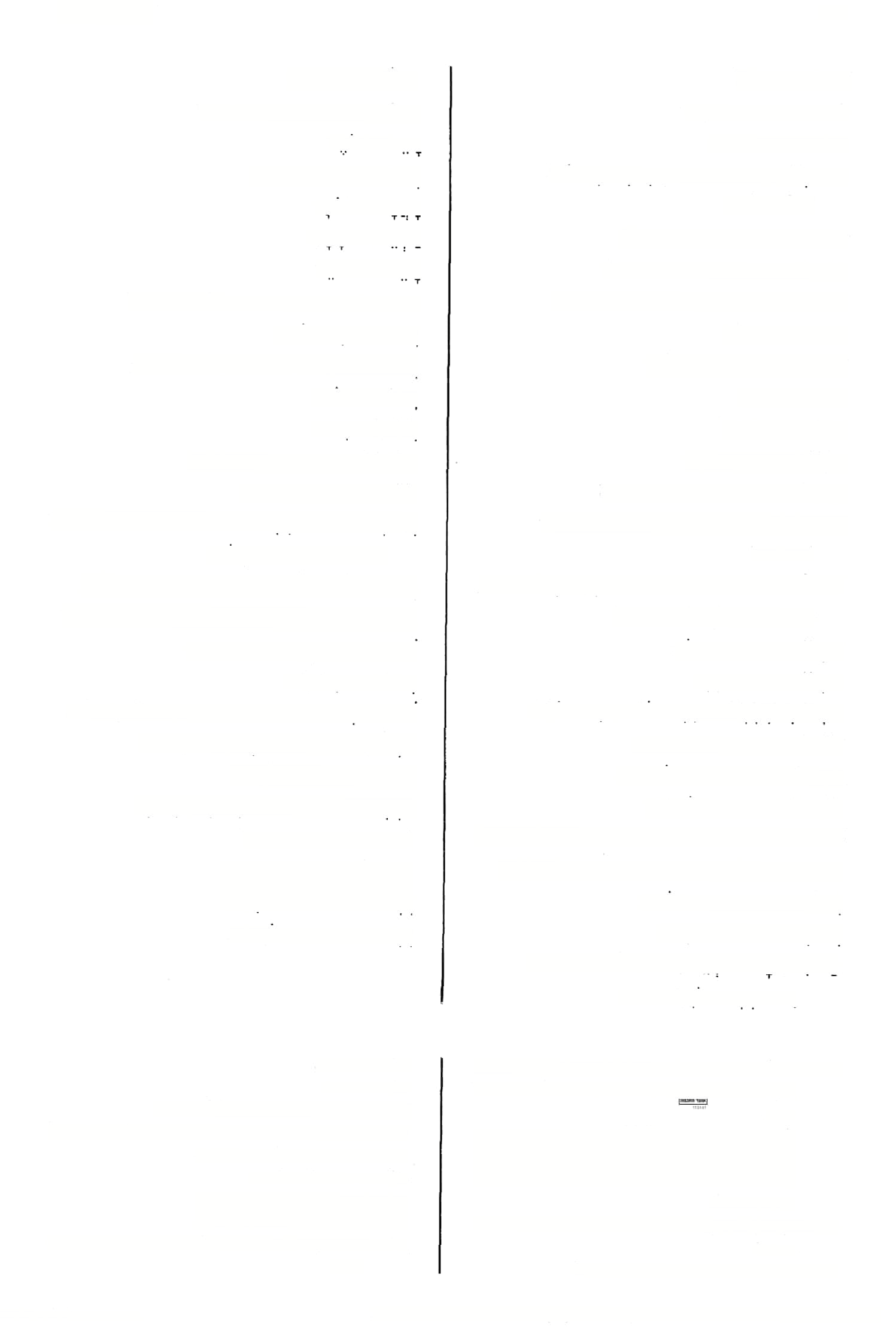 דוסקניתא )סנ׳סזב( ר׳ גמלא דדפניה )יומאמחרע״א( מ׳:דפניה ד1ץ )שבתצ א,יב׳קט ב,נדהסבא( ר׳ שלוף דוק דקדק )צ( 
דוק )שבתקנבא( טחן, לעס דוחק דחוק דחיק דחיק דוקא  דוקא דוקיא דקדוק דחיקא )עירו׳נ ה ב,מ ב( דחוקה ךחיקא )תע׳כדא( עביה 
דחילןא ליה מילתא )תע׳כ ה א, ב״ב קעד ב, חול׳ קלב ב38,קלגא( הואחיבדחק דחיקאלימילתא )ב״מקידב( אניחיבדחק דחיקא לחומילתא )תע׳כאא( הסחייסבדחק שינויא דחיקא  תרוץ דחוק 
דחיקי דחוקים 
שינויידחיקי )בתרמ בב ועוד( חרוצים דחוקים דחלולי )ב״בכ זב> דחלולים, מגורים 
דקלי )ם"פלט ב( פוחדים 
דחסא39 )יב׳מבסע״א( לחיצה, מעיכה 
דחסה )שם( ע׳: דחסא דוקנא )ע״זיא( דיקן דווקני )יב׳מגא,מנ׳כטב( דיקנים 
דוקרידקני )סיכהיגא( קנים הדוקרנ ין33 )עירו׳יא ב( דור *שיני33 )שבת סה א> פי׳ רולי של שינים, פ״א:עיקרןשלשינים )ע׳( דורא )ב״קצבב( משא דודא )פס״מא( כפר דודא דרעותא  כפר רועים,נוה רועים תראי )פם׳כב בועוד( ר׳ מרי 
דורדיא )מל״פ נענ < שמרים 
דורךייה )מג׳יבב( קזמריו 
לדורשיני)שבתםהא(ערוך) ע׳דר ה׳(:לדור שיני )ב״מצגב( דחפה דחפח40 סנ׳מזאי/קזב35) דחה סוטהמז ךך1ח )יב׳נאא )ע״זצב( דוחסים דחפו41 אועוד( דוחים דחו )שבתק לג דחקו )תע׳כ גב( דוחקים )כר׳בגא( דחוי דחויא36 )זב׳לבסע״ב( חד דיחויא... תריד יחויי37 דחויאחד... שני דחויין מ׳: דחא. מ׳: דת׳. מ׳: דחי )ונום׳ עי״א מעל ליו״ד: יו(. מ׳ ור׳ ב׳, ד׳: שתי דחיות )חוץ ממקום זה אין "דחיות"(. מ׳, ד׳: דחויא )ועי׳ ח״ג שם(. מ׳ ורש״י, ד׳: דחיק. ע׳, ד׳: דחסה, מ׳: דידחיסא! כל כי״י: דחתה, ה׳: דחפיתה. מ׳ אה״ת וע״י ועוד לי׳ "דילמא מעיינו בעובדיה ודחפ ליה". (34 (35 (36 (37 (37• (38 (39 (40 (41 רגיל במטבעות: א( ״דון מינה ומינה״  = דון ממנה וממנה - אם ל™  ענין א׳ מעגין ב׳ לכל פרטיו למד אותו. ב( ״דון מינה ואוקי  באתרה״  = דון ממנה והעמד במקומה - אם למדת ענין א׳ מענין ב׳ לפרט מסוים, אל תלמד ממנו גם לשאר הפרטים, אלא השאר את ענין א׳ במסגרתו שלו. עקר הקנים שנתלשו, ויש בהם קנים הרבה, הדבוקים בעיקר. ע׳ וא״פ: לדור שיני, ועי' ד״ם אות מ׳. (32 (33 (33• מילון ארמי עברי לתלמוד בבלי / מלמד, עזרא ציון בן רחמים )עמוד 128( 113141ה                                                  ודפס מאוצר החכמה דחקי —דיינא112 ריריה ע׳: <2 )חול׳ עז א דידיה דוחקים דחקי גלים )נדה סז רע״א( 4 דידיוני8 )בר׳ סב ב> דחפו דחקיה שלד דידך אנו דוחקים )קידו׳ סג ב, מג׳ נה א( דחקינן לך, לדעתך שלקם לדידך דידכו )מ״קכחא( אתה דוחק גב״מצגב( דחתה דחקת  דחתה42 בכם )מג׳טזא( פדידכו די   )מג׳ טו א43, סב׳ צו  ב44)  אשר,ש־ לכם, לדעתכם 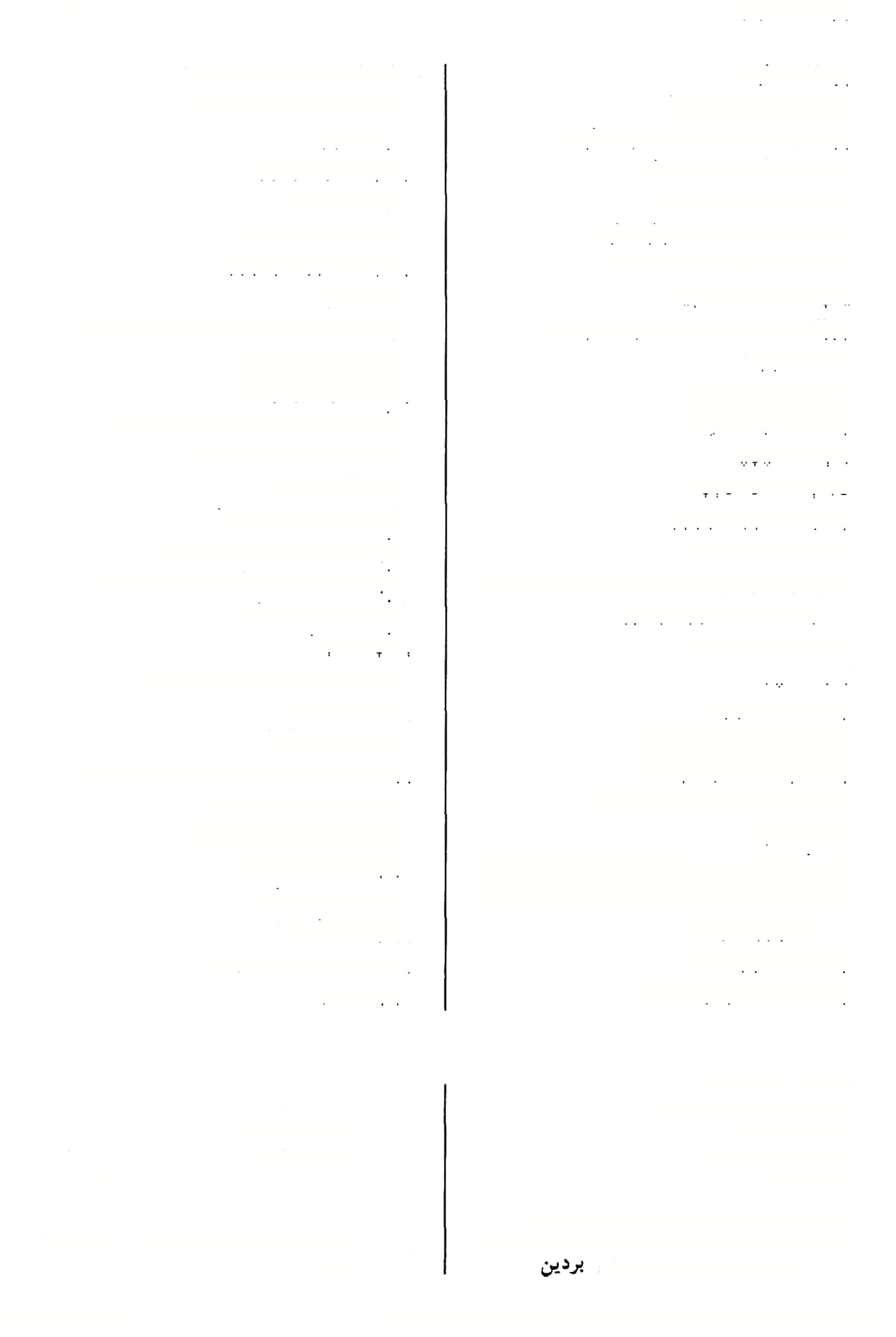 שלנו לדידםו דידן דיאנה  )מנ׳עזא( ע׳ועוד:זיינא ייבא45  )חול׳עהב(  זאב תנא שלנו )= תנא של המשנה( תנא דידן סניאדיבי  )חול׳ נ ב ועוד(  הכרם הפנימית בנו, בשלנו לנו, לדעתנו ?רידן לדידן שלה בה, כשלה דידה כדידה דיו  )ב״מכדב( ד;ה )מהעופות הדורסים( דיוקא49  )מעי׳טזב(  ר׳דיבקא לה, אותה שלהם לדידה דידהו כפר קטן 5    דקדוק )במ׳חא( דקדוקו <תע׳ כא א, 0נ׳ קם א> דיוקא0 דיוקיה דיורא על עצמם בהם, בשלהם להם, אותם אדידהו בדידהו לדיךהו )סוכה פ״א מ׳׳ב( דיורים51 )תע׳כאא( דיוראי נעשה )יומא לזסע״א( נעכדינהו לדידהו *ךזהכ45 דיורים )סנ׳קטא( דיו דיירי דיותא את־)הכלים( עצמם של זהב בדידהי  כתו(, ב ב(  כהן )ב״מנטסע״ב( משפחתו דיותקיה52 שלי דידי זב )דם( זבים )דם( דייב דייכי בי, בשלי לי, אותי, לדעתי בדידי לדידי 54 דואגים , מ״ק כח א, נדה לד ב( 53 )שבת פו "יינ י לדידי חזי לי    אני ראיתי אתה דך )ביצה יד א> דןיכת מיפרשא ר׳ לדידי מיפרשא לי מלצר, שמש בסעךה זץ־ילא שלו דידיה מוכס )יומאיחא( דיילא ור׳ יוחנן עצמו אומר 4 ור׳ יוחנן דידיה אמר6 ךי ם  )יב׳נבזס חשוד דיימא    חשוקה ו)הלכה( שלו חלוקה ופליגא דידיה אדידיה על )הלכה( שלו47 ד ין   )בר׳ נח א, נדה נ א(  דן )ב( דיינא    דין כשלו, בו לו, לעצמו, אותו בדידיה לדידיה ע׳: דיבקא, ם׳: דוקא. כתו׳ לא ב-  מ׳: דוקייא. = תושבי כפר קטן. ח״ג מרובים בשם זה: ה׳: בדוקתיה, אה׳"ת: בדרקסיה פ׳: בדותקיה, ר׳ א ב: ברותקיה, מ׳: בריסוזקי. מ׳: דיגי, א״פ: דייגי, ד׳: דאיגי. רש״י  בנדה: יראים  וחרדים  במצות,ו  מתוך  דאגת מתחממין. (49 (50 (51 (52 (53 (54 כלכי״י,ד׳:דחפה. מ׳ ואה״ח לי׳ כל המשפט. מ׳ ואה״ת לי׳. מ׳ ור׳א, ד׳: דובא. מ׳: זהב. תמיד אחרי מאמר, שהאמורא הביאו בשם רבו. כלומר יש סחירה בין שני מאמריו של אותו חכם. ערוך )ע׳ אדוותא(, מ׳: רידיוני, ד׳: רדיתי. בעל עה״ש סובר שהבי״ת שרשית, והיא מל״פ (42 (43 (44 (45 (45• (46 (47 (48 מילון ארמי עברי לתלמוד בבלי / מלמד, עזרא ציון בן רחמים )עמוד 129( 113141ה                                                  ודפס מאוצר החכמה דיינו—דמא דיירא )שבתע זב( דרה )ב( ר׳ דייני 113 דיינו סנ״לאםע״ב(55מכותזםע״א,56) דיילאםל דיירתא )גם׳נ דא י6, בכו׳ל א( 5,לאם דונו א7 דיינו )םנ׳ח גר בן־גיורת דיירו65 גבר׳נ ס ב( דרים דיירי דרים )ךייר)י66 )סוכהס ד ב( גר 
דיירי )ב״קקיגב( מ׳ו ה׳: דמידיירי דייךנא אני דר, אדור 
דייש )ב״םי ד בועוד( דורך 
דןיש )יומאל ב> רגיל 
דיישי )שם( רגילים 
דיישי )«״?י בב( דשים 
דיישן )ע״זכ ד בועוד( דשות 
דיכי )ב״מקדא( זה, והמרי 
דיני67 )ב״בדרע״ב( ראשי קנים 
דילה שלה 
דילהון שלהם 
דילי שלי 
דיליה שלו 
ביןדיליה לדיליה )שבו׳מאב( בינו לבינו דילד שלו 
דילכון שלכם 
דילן שלנו 
תנאדילן <נדר׳מםא( תנא שלנו 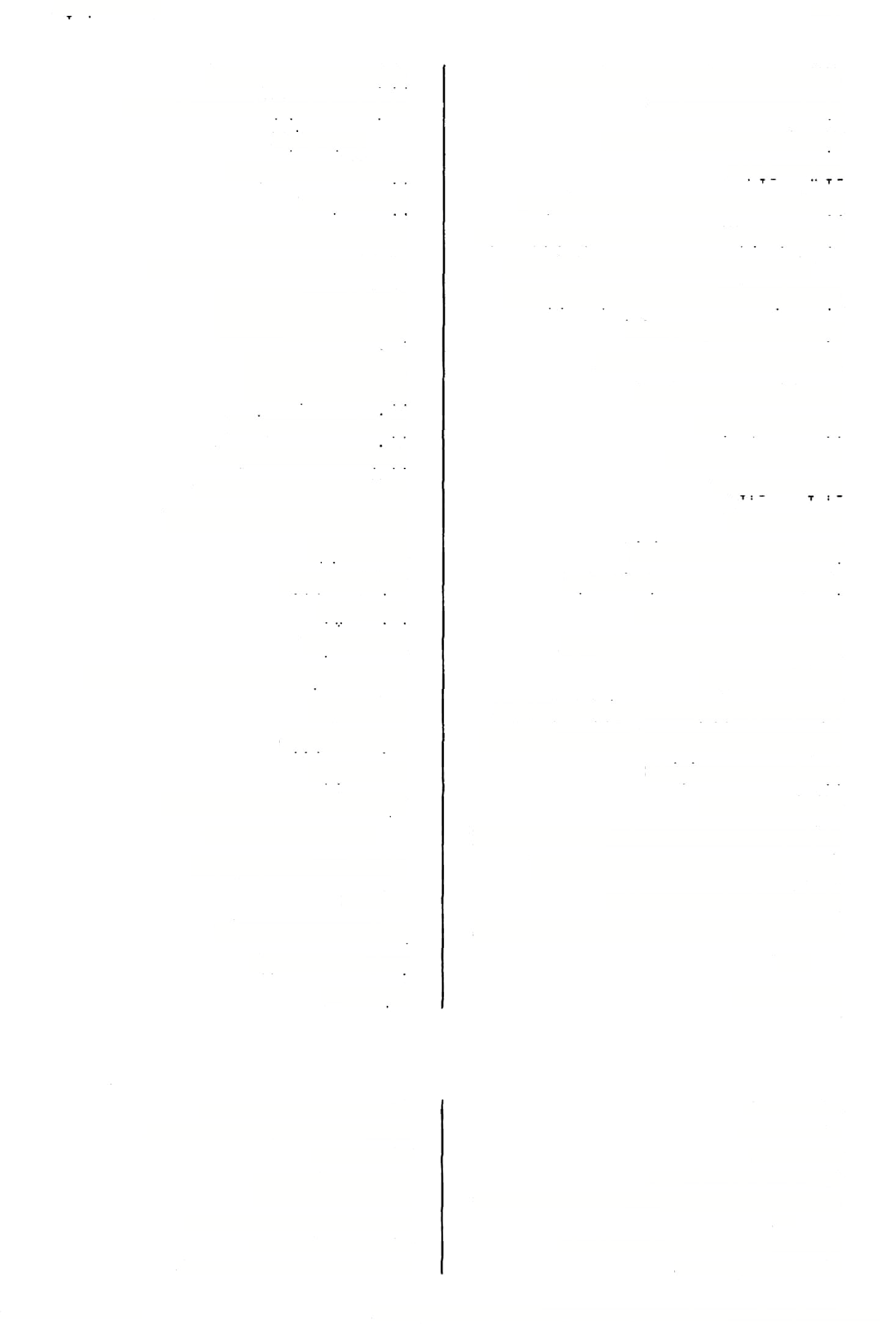 )= התנא של משנתנו( דימת68 )נדהסוא( רנון, לעז דיינוה <מג׳יב ב,סרלאב( זיונווזו דייני דיינים 
דייני  ‘כר׳נוא,כתו׳קהב,ב״בכםםע״א(57) דנים 
דיינידדוצצתא )ב״בק לגרע״ס דיניסצצה, דיני פשרה58.פ״א:דיניבית הקברות59)ר״ח( דיינידשפילי )כ״בכססע״א( דינים  שפלים60 דייניה )סרח  ד«״א> דון אותו דלינין )כתו׳קהב-סיפורא״י( ךנים 
דינינא )ב״מל ס ב61) אני דו 
דיינינן אנו ז־נים 
ןץינר1 אתה ןן, וזדון 
דייסא  דיסה62 
ך?יק מדקדק 
דייק )ב״מעדא( מדק, כותש 
דייק )שבתכ ם,חול׳נאכ> כתוש, מוז־ק 
דייק )סוכהי בבכ ״פ( מ׳: דיק 
־יירא )שבתקנהס ע״א( מדקת, לועסת 
דייקא מדקדקת 
מתניתיןנמי דייכזא אף משנתנו מדקדקת דדךלוא68 מתניתיןכלותיה )עירו׳סזב( ר׳קאי דייקי )ב״בכ הב( כותשים 
דייקי מדקדקים 
דךקינן)עירו׳מתא,פס׳יבא( אנומדקדקים, נדקדק ?•א דייקיתו )יומאפ גב( אינכם מדקדקים זה דין דןיקת אתה מדקדק, תדקדק בועוד( של זה לדין)ר״ה כד זיניר )קית׳פאא( מסדר שורות)של קנים לאשות כדין )סוכהמ ד ב( כזה דינא דין חיץ( ןיייר דר )ב( בב״קצ אא :מ׳וה׳:דיינינן. תבשילמ חטים)אושעורים(כתושות. 
מ".דקאי. 
מ׳ורש״י,ד ׳:דייר. 
מ':דרו,פ׳:דיירי. 
מ׳ב וד״י,רש״י:דאיר,מ׳לי׳. 
מ׳ר׳וע׳, ד׳:יריכי. 
מ׳:דמת,נ״א:דומת)עי׳ערוך(. (61 (62 (63 (64 (65 (66 (67 (68 מ,:דייני. ד״ו:דייני. מ׳:דונו. מ׳ה׳ורשב״ם, ד׳:דאיני. רשב״ם:ש איןבקיאיןבדיןוחוצצין:מחצהלזה ומחצה אה. "כיה מותיפריד ביןהחייםוביןהמתים". שאינם בקיאים בדין. (55 (56 (57 (57• (58 (59 (60 הודפס מאוצר החכמה מילון ארמי עברי לתלמוד בבלי / מלמד, עזרא ציון בן רחמים )עמוד 130( 113141 114 ליפתנא   )בר׳ מב א77, שבת קנו ב78, גט׳ סז סע״ב79) מנת )האכל( דיפתנא80  )תע׳כבא( ר׳דשתנא ליעבד )=  )לאיעבד81    שנעשה )בניגוד ל״כתחלה"( ליצא  )= דעיצא?(  )ביצהכבא  = ע״זכחב( נזנצת82 דינא —לכן לינא וליינא    )שבת קמח ב(      H ודין לא דינא ולא ריינא   )יומא עב א, ב״ס צז א 2, חול׳ נט ב( אין דין ואין דיין )כלומר: אין ספק בדבר( 
לינא הכי?     כך הדין? לינא דאורייתא   גב״מעא( דין תולה לתא  דבר מצו־א     דין של  מצרן69 ליק83  )סוכה יבב כ״פ( כתוש 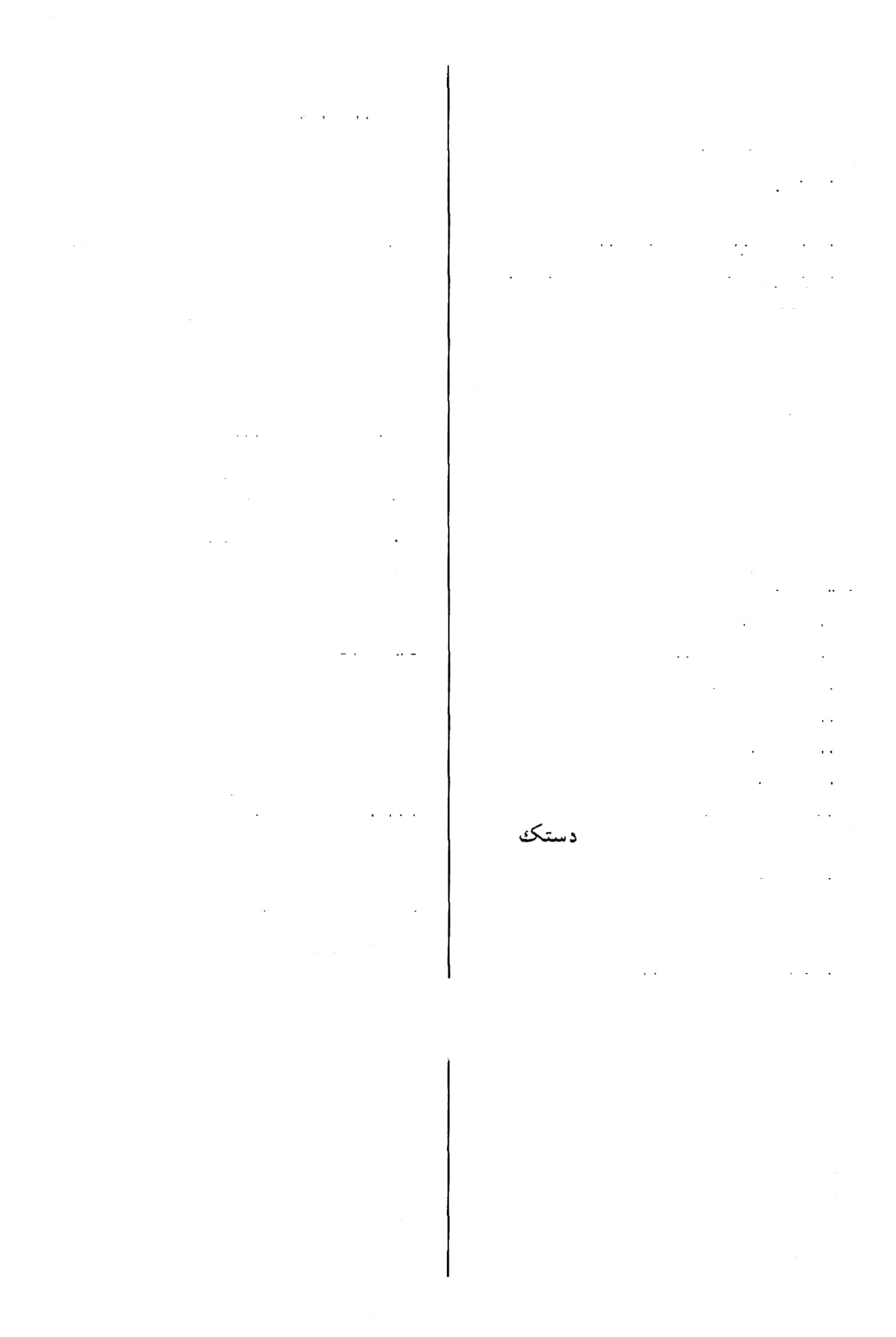 ליק  א    מדקדקת )ב״ביגא-ב( דין של "משך לתא  דגוד או אגוד או "אמשך70 אף משנתנו מדקדקת מתניתין נמי ליקא דין  של  גורמים א ועוד( סב )ב״ק לתא  לגרמי עשרה )מ" נוב( ביונית( sim דיקא) )בנזק( )ב״ק קיג ב-נז׳ וז׳( לילים  )תע׳כאא( כפרם ל[י1רי לירייהו דין של ב72) ל א71, כ״מ )ב״ק קיד לתא  דמגוסתא הךיוטות73 )כ״בםזא(דיךה לילת א )ב״בלב( דיני לינאי לירתיה  <ב״בגב( דירתו דישאי84  )זב׳ קטז ב> ר׳ דשתאי )פס׳דא( דיני  דינים דיני דיני לישי ה   )גט׳ סב א ימיו(  לישו )ב״קצחב( מ׳ ה׳: דינא דגרמי דינידגרמי לישנא85  <םנ׳ צד ב( מנווה, דורון דינו דיניה )חול׳ כז א, נדה לא כ(  )ל(טהר לכויי דינם דינייהו מ׳: מדכי נזהר )ע״זעדב( דבי דכי לתייכו    )ב״קחא( דינכם לתל   )כ״קזב( דינך ח "אפרסמא" ו״מירא" דכיא לתנא  )ב״כקסוב( דיננו תוספת )תע׳ כה א> ודיגלת כפרת דביין לינרא     דינר בדפוסים, ולי׳ בכל הנום׳ דכייתא   )יומאעוב( נקיות  דינרים )קידרלא( סדין לתרי ליפנא זכור לביר ) אגלת )של ב״ד( )מל״פ ליסקא זכולים )יב׳לאב( זכולים 86 לכילי לכיל ליסקי     א רות )של ב״ד( ליסקא74 דהזמנותא75  )קית׳ ע ב 2( אני זכור, זכורני לכילנא אגרת הץמנה )לדין( לכן     טהורות ליסקרתא76  )עירו׳נטא( כפר )ע׳: עיר( ס׳ ע׳ ויל׳, א״פ: דיסתנאי, ד׳: ריסתנאי. מ׳ וע/ ד׳: ריסתנא. ע׳: דשתנא, מ׳: דישתנא. פם׳ לג ב: דאי עבד  - ר״ח: דאיעבד, מ׳; דיעבד. מחלה בעין, שהחולה מרגיש כעין דקירת מחט. מ׳, ד׳:דייק. מ׳: דשיתאי, שמ״ק: דשתאי. ע׳ אה״ת ועוד, ד׳: רישנא )עי׳ כח״ג שם(. ם׳ ורש״י, ד׳: זכירי. (78 (79 (80 (81 (82 (83 (84 (85 (86 = ששדהו )או ביתו( גובל בשדה הכירו )או ביתו( ויש לו זכות קדימה בקנייתו. ר׳ לעיל ב״גוד". מ׳ ר׳ וע׳ ד׳ : דמגיסתא, וילנא : דיני דמגיסתא . כי״י, ד׳: דמגיזתא. = הדנים בגסות ובעוות הדין. מ׳, ד׳: טסקא. מ׳:דזמינותא. ע,: דסקרתא. מ׳ ע׳ וד״י, ד״ח: ריסחנא. (69 (70 (71 (72 (73 (74 (75 (76 (77 מילון ארמי עברי לתלמוד בבלי / מלמד, עזרא ציון בן רחמים )עמוד 131( 113141ה                                                  ודפס מאוצר החכמה ךכר-ךמי דלירישיה    )יב׳מוא( מרים ראשו [ךלן[א97  )ב״בעגב( הגביהה דליכרגא   <«ג׳יגא( הטיל מם זכר עזירלדסע״ב> ר׳ כדום 
 איל, זכר של רחלים88 115 *דכו87 דכרין דיברא )קידו׳לברע״ב2( הרים, הגיש 94 דלי  אילים, זכךים דיברי )תע׳טא( נשא עיניו עיניה 95 דלי ד5ני]רנא   )ב׳׳מ סז ב-גד ה׳ ר״ח( זכורני <כתו׳ סב ב( נשאה עיניו; דליא"עינה ודהר נן   <ב״מתב( נל כי״י: ודכירנא דליה98  )סובה נא ב( ר׳ דלי 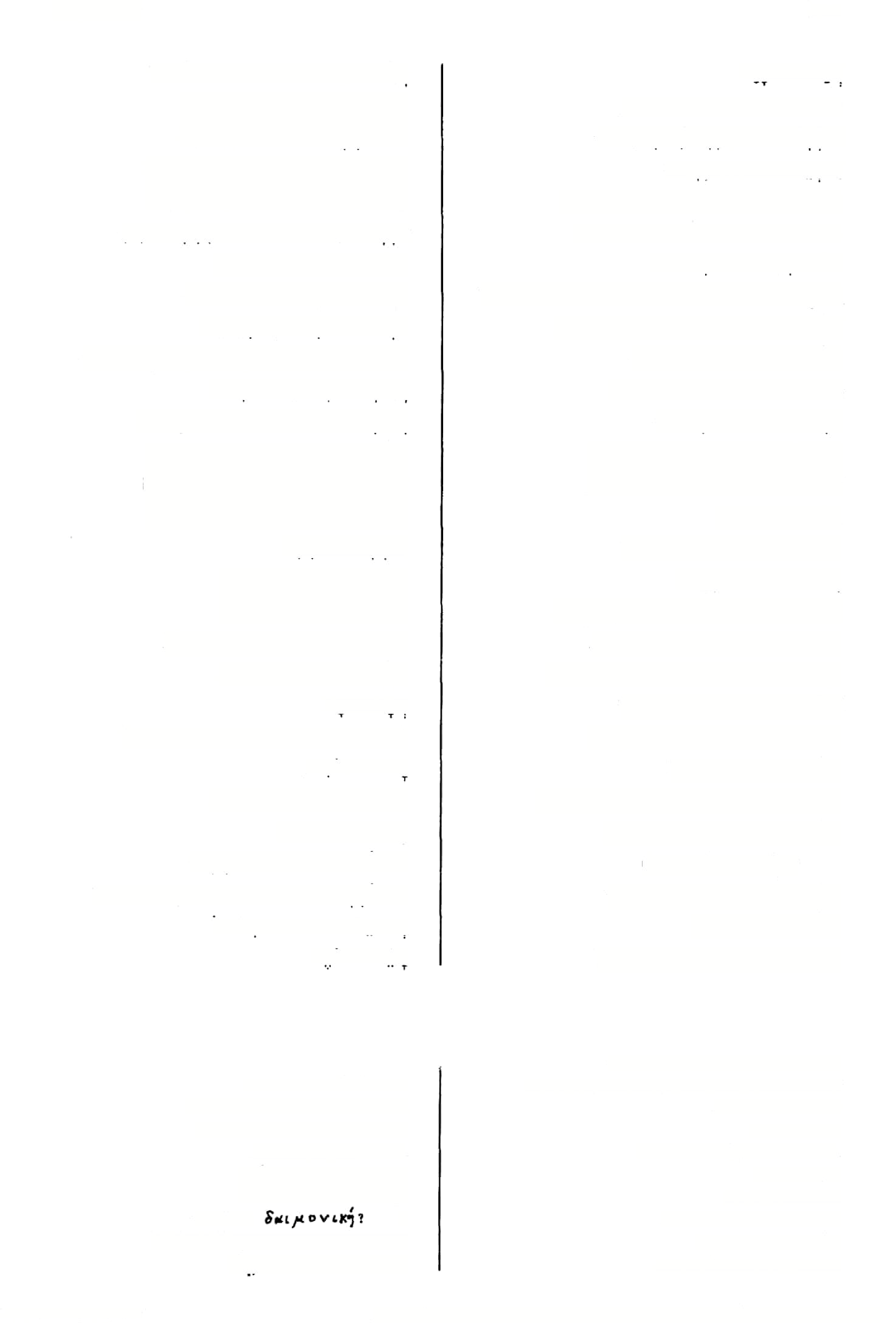 דל     הסר )צ(, הפחת )צ( הגביהוהו, הסירוהו  הגביהו, הגביההו דליוה דלייה דל בדל  )סרכהנורע״ב( הסר כנגד הסר טי(, רש״י( דל   )תע׳ ם א89, כתו׳ סב ב90)  ר׳דליודליא )סוכה י רע״ב( הרם אותה, הסר אותה דל יה ב וש״נ( הרמתי )יב׳ צב דלאי אני מרים, ארים דלינא TI: דלייה )שבתחרע״ב( דלאי דלינהו  )תע׳כגב,ב״קפוב”( הגביהם 9, )יב׳צזב(  דלאים דלאי ךליקתא   )תע׳ כא ב, נדה לו ב(  דלקה )גם׳ עד ב( דלה )להשקאה( 92 דלה אתה מרים, תרים )נ״קצבב( דלית דלהון   )סוכהמדסע״א( 1ך: דילהון ח׳:דילכון דלכון   )סוכה מד סע״א( דילמאי     שמא דלו   )שם> דולים דלו   )בר׳ נו א, ב״ק קיז א( הרימו .זילף )יומא כח כ( דילפא דלו  )ב״קקיזא( הרימו )שבח מג א( דולפים )כתו׳ עזב( )עינים( זולפות דלפי דלפן דלומיא    )שכת ?ח א( המים מתרוממים ללוגי   )סוכה נה א, תע׳ כח ב( )ל(ךלג בוערת )מג׳ יבב( 2 דליןא דלוותא93  )גט׳ עד ס  דליים )להשקאה(  דם דמא )ל(ה1ביה )בר'וב,נזא( ילדיי )ביצה כב א, ע׳־ז כת סע״ב( דמום3 )?( דמא )מ״ק כה א, ב׳׳מ צז א( להרים לילדי דומים דמו דלפו )ביצה לוב( דלוף )ב״ב קל ב( )ל(דמות דמדי )כתו׳ קה א, ב״ק כז ב( דולה )להשקאה( ללי מחתה לדמות )סנ׳עדס לדמויי דימונימי4 ילי  דוולא   )מ״ק ד סע״א, ב״ק פה ב( דולה דלי )להשקאה( )סנ׳צאא-ממנ״ת( פקידי מסים דימוסנאי6 ילי    )גט׳ עד כ( ךלה )להשקאה( דמותיה  <ע״ז יחס  דמותו )ב״מלב( הטען ילי דומה מ' ה׳ אה״ת רשב״ם. אה׳׳ת:דלי,מ׳ב:דלא,מ׳לי׳. מ׳, ה/דלי להו, ד". כרכינהו. = של?זה, שיר א ז. מ׳ ואה״ת, ד׳: דלקה. = מדולת־עיגים קשה. עי׳עה״ש. מחתה לעבודת האש של אלילי סרס. .         orc  <ךץצ|   = דמי (97 (98 (99 (1 (2 (3 (4 (5 (6 )נדר׳ נ רע״א, ב״ב לה א( הגביה תמיד במטבע "מאן דכר שמיה". ב״ק נ א, והשוה מלאכי א׳ יד: ויש בעדרו זכר. מ׳ אה״ח: דלי. מ׳: דלי. פועלים העוסקים בהשקאה. מ׳: דלי. מ׳: דוולאת׳. פ״א, ד׳: דל, מ". ודילי. מ׳ אה״ת, ד׳: דל. הגהתי. מ׳: דלי, ד׳: דל. ילי (87 (88 (89 (90 (91 (92 (93 (94 (95 (96 הודפס מאוצר החכמה מילון ארמי עברי לתלמוד בבלי / מלמד, עזרא ציון בן רחמים )עמוד 132( 113141 116 זה " תן דמי —דפא דמי   גט(, מ a דמים ) שתות, ששית )1/6( דנקא )נזל״פ דמי  דמים) = מחיר( ששיות דנקי ךמי5לב   )תמו׳ ל א( מחיר כלב «שבתמחרע׳׳א( מטפחת ןד 1 )קידדסב( אךיסות דסתודר12 דיסתורא3 דמיכלילא  )ב״בחא,קמגא>  מסעטו־ה7 דמיקלילי  )ב״בקלגב( דמים מועטים )ערכ׳כחא( אריסות דיפתורן14 דומה דמיא נ ב( מנה) של מאכל( 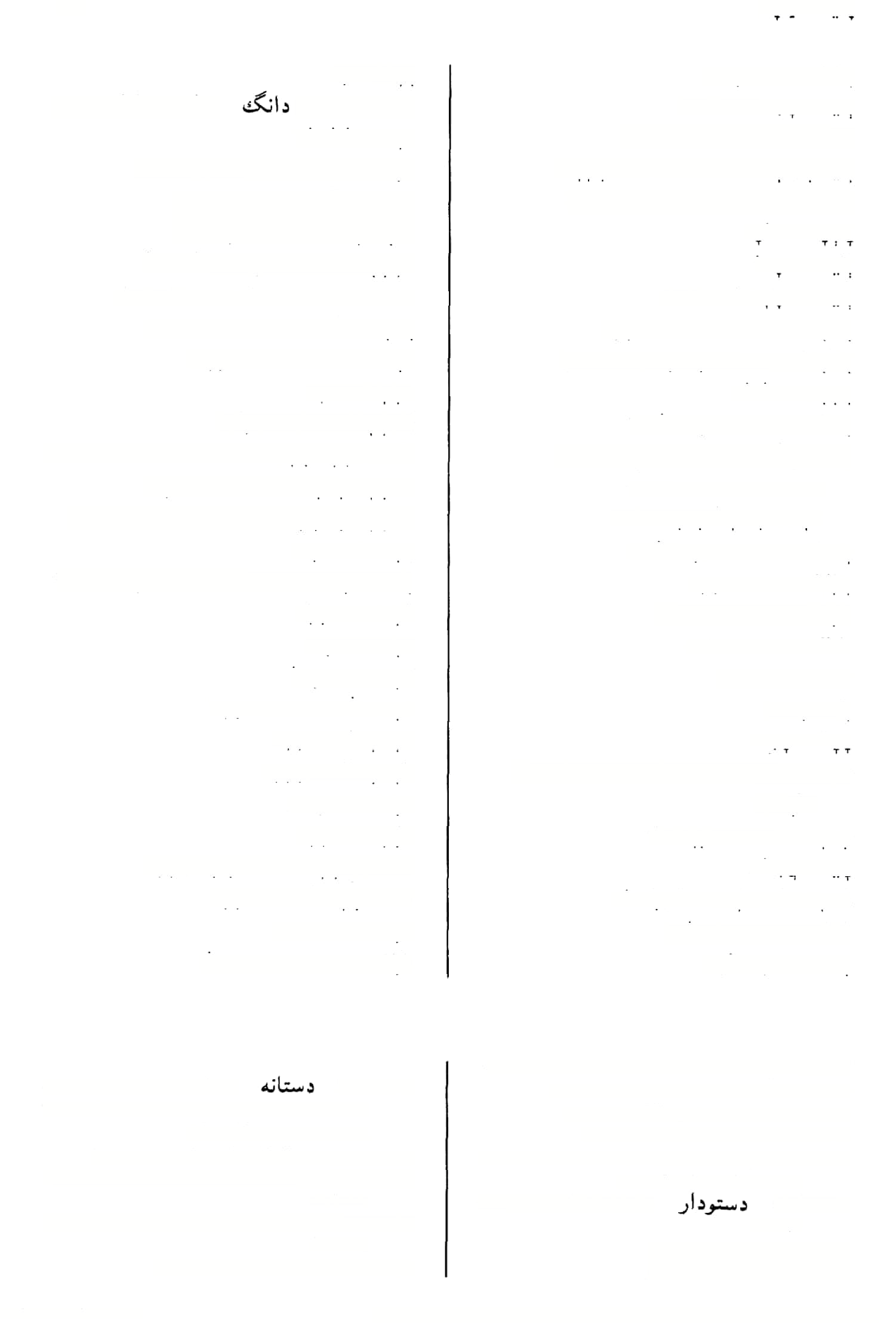 )בר׳ דסתנא15 דמו דמיה דיסתנא )תע׳כבא( מ׳ מ׳ב וע׳: דשתנא דעדה!ין16  1םנ׳י א סע״א-רע״ב( קטנים דמם דמיה  דמיו)= מחירו( דמייהו )בר׳ נד ב, שבת קכם ב( דעצי)ת(ה17 )ב״ב עד א( נעצו דעתא  דעה אדעתא  על דעת, לשם לאואדעתאדהכי )עיר־ו׳טררע״א( לא על דעת כך דמייהו )ב״בפחא( דמיהם )= מחירם( דמיין דומות 
דמינן )תע׳ידבס אנו דומים די ת   Vלי ?י אך?א)?אתא(ארפא על דעת עצמו על דעת)לזכות( בקרקע אדעתא דנפשיה אדעתא דארעא )ב״ק פה א, ב״מ קא ב, ב״ב קסת א( אתה דומה עלי באריה אורב דעתאי  דעתי לאו אדעתאי )בר׳כ ורע״א ש״נ> לא נתתי לבי18 דעתה  דעתה וימיתו )תע׳ידב( אתם דומים דמך   )קידרפאא( דמך ד  עי8 )שבת לגב( דמעות דעתי דעתי דמעת   )שם(  ר׳ דמעי דעתיה  דעתו דמעה דמעתא דעתיהון <תמ׳לבא> דעתם דעתייהו  דעתם דן )ב( חבית דן דנא דעתכם דעתייכו 9 )תמיד במטבע:( מן ל)ךמת ךנא דגא דעתנו דעתך דעתין דעתך מלפני כן פדנכי  )סנ׳לזא(  בזנבות10 גלית אדעתך19  גלית את־דעתך חביות דני מאי דעתך19  מה־דעתך בין דוביות פי דני, ביני דני דפא )מג׳כ ז א( דף תך   )כתר קד כ( דן אותך )ב״בי ד ב,סר צוא( קרש דפא דן אותנו דנן )שם> מל״פ                     = מלוא היד. קשה פירש״י: מנה של בשר, שהרי נאמר "אייתו לקמייהו תמרי ורמוני" )מ׳ פ׳ וב״נ: רומנא, ועי׳ ד״ס(. מ׳ פ׳ ועוד, וכן בתרגומים, ד׳: דערקין, ערקין. ה׳: דחציה, אה״ת וע׳: דצייה )נבלעה ע׳(, מ׳ וע״י: ואנחיתיה. רש״י בשבת )צה א(: לא הייתי זכור. ורבותי פירשו לא סבירא לי. לרוב - ביר׳ד: דעתיך. סימן לרבים? (15 (16 (17 (18 (19 . aurum coronarium בדיוק: מחיר כתר הוא מם הכתר ד״ח: דמעת, ד״ו: דמע/ אה״ת ומ׳ז דמעיה. וכן ככי״י גם בגט׳ פה סע״ב, ד׳: מן קדם. = בסוף השורה - בניגוד ל״כרישא". נמצא רק בשטרות: שטרא דנן )ג״פ(, גיטא דנן )ב״פ(, יומא דנן, עבדא דנן, זבינא דנן. מל״פ                         . מ׳ וע׳: סודרא, פרש״י: סודר של ראש. ע׳: דססודן, ם׳: ריסתוון. ע׳: דסטורן, מ׳: דיסתוורן. (7 (8 (9 (10 )11 (12 (13 (14 מילון ארמי עברי לתלמוד בבלי / מלמד, עזרא ציון בן רחמים )עמוד 133( 113141ה                                                  ודפס מאוצר החכמה דפי—דרגא דקל טב )שם( דקל טוב)מין דקל( דיקלא דקל 
לבינידיקלא )שבתל בא( מ׳ו רש" י:לביני דקלי דיקלא ארמאה  )ב״קנ ם א( דקל ארמי )מין לא משובח( דיקלא בישא )ב״קצ ב ב,ב״בסט ב( דקל רע דיקלא דדוזכא )בר׳נ הסע״ב( דקלש ל זהב דיקלאטכא )ב״בס ם ב( דקל טוב 
דיקלא פרפאה )כ״קנ ם א( דקל פרסי )מין 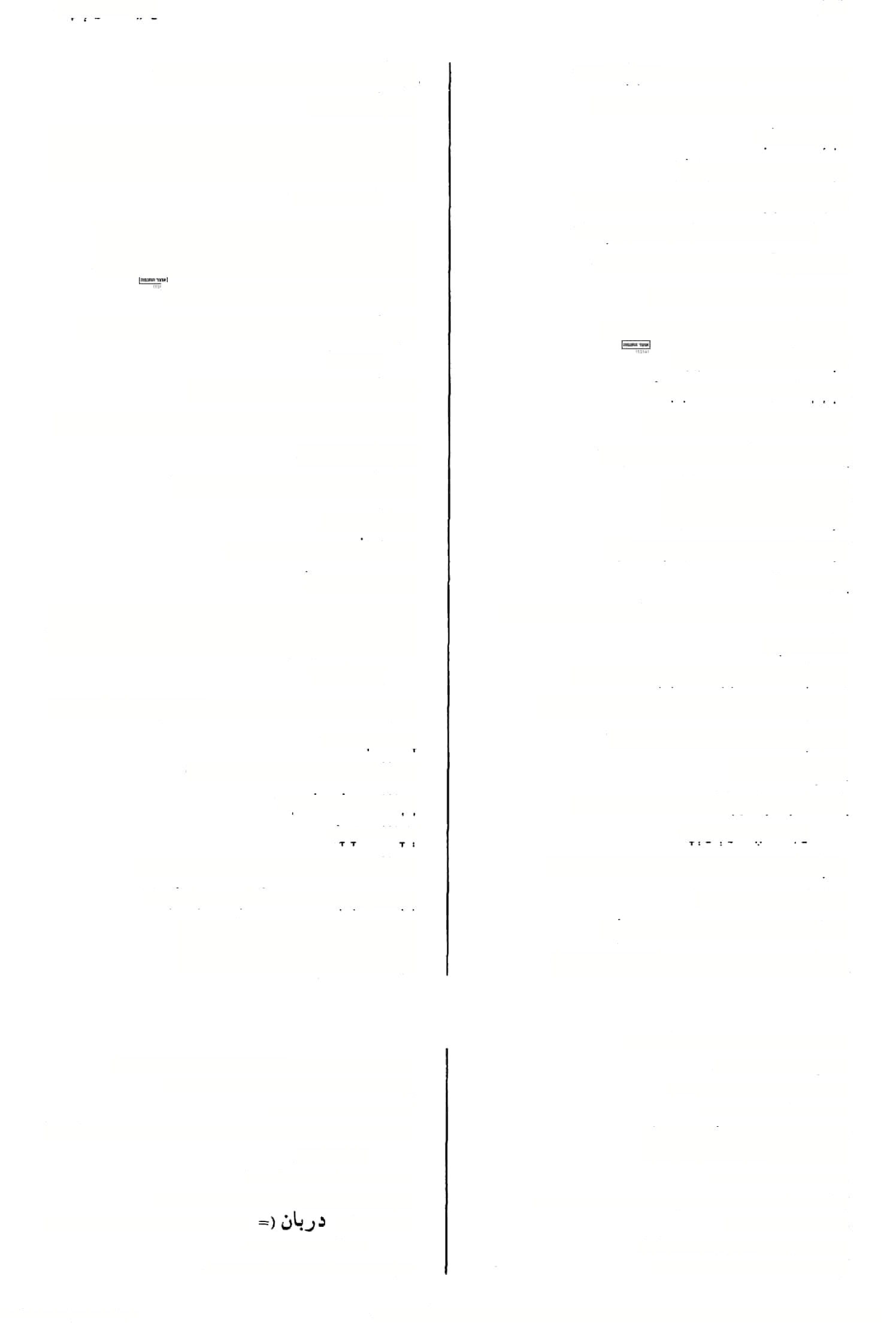 משובח( 117 לפי )שבתע זב,סוכהלורע״ב(  קרשים20 בי דפי21 )ב״מעדא( ביןה דפים22 דפנא  דהן 
ד$נא )פס׳נ וא( עךמון 
הוצאודפנא )סוכהכ גסע״אועוד( חוץ )= כפות תמרים(ו)ענפי(ע רמון 
)דפנוה)ו23 )כ״מקזסע״ב(  הכוהו24 דפנו25 מט׳לדא( ר׳דפנוה ד)ו(פניה )יומאמ ח דע״א-נז׳( ךפנו יפניה26 )מנ׳יאא( דפנו ר׳ דיקולי )ב״בככא( דיקלא29 דפנתא )זב׳לזסע״ב( דפנות 31 )ב״מקחבועוד( רכב  דקלים ריככא דדיקלא30 דיקלי דקלים דפקא )ב״בוכ גרע״ב( כסלים דץ)= דעץ( )חול׳צ גב וערד( נעץ דיקלין )ב״בס ט ב-בשטר( דקלים דיקנא זקו 
דיקנהון מזירלטא( זקנם נכ ועוד( נעצה )ב״כעדא( נעצו <שבתק נוס נעצה אותה לצה )שבת דצייה27 דצתדז28 דיקגיה זקנו דיקנני )ב״םל ט א,עא 32) בעליז קן)= מבוגרים( דקרי33 ךפךז א  )פס׳ קיח ב( דקרי בתל )למלחמה( דקתא )ב״בכוא״חול׳נאסע״ב( נערת) של פשתן( דקי! דיק דקדקתא )חול׳נאסע״ב( )נערת(ד קה מן הדקה ךקן  ךי.קן דיכזולא סלנצרים, קלת )גט׳רפ״ת( דיהולא דמיא )פס׳מ רע״א( רתיחת המים (u) נוא,גט׳סח ב( ח א0א דר )פם׳ דר דרא דיהולאי )ב״בכ בא( עושי סלים דיהןולי סלים דור, שורה דרא דיקורידהלפניא )שבתק כזא,ב״מפד א( דרא נשא דראתא )שבתצ חא( כי״י:ד רא תתאה דרא תתאה )שם> שורה  תחתונה35 דרבנאי36 )בכרת ב(  שומרים37 
דל$א מדלגה, סלם, מךרגות כדיםשל הו־פמא 
’דקי׳א28 )נזירנססע״ב( )המעיים( הדקים דקיה )שם( ר׳דקיא דקינהו )ב״קקאא( הךקם,כתשם 
דקל כיש )ע״זי ד ב( דקל רע)מין דקל( וכן גם בכתו׳ קט ב - מ׳ ורש״י, ד׳: דדיקלי. = "שורת דקלים קלועים זה בזה". מ׳, ד׳ וה׳: דקנני. מ׳  ב א״פ וע״י א: אקרי, מנוה״ם: איקרי, מ׳ פ״ב )פ״א לי׳(: דאקרי. כי״י ועוד, ד׳: רקתא. = שהיא ראשונה כהנחה )עי׳ תוס׳(. מל״ס                 שומר הפתח(, אה״ת: דרבני, ע׳: דרבוני, מ׳: ארבונאי. דש״י: אורבים, ר״ג: סובין. (30 (31 (32 (33 (34 (35 (36 (37 וכן ח״א "קרשים" של המשכן. ה׳ר׳אב:דפא. = בין קורות בית הבד. ע׳ וה׳, מ׳: ודפני׳. וכן בעב׳: דפנו )יב׳ פא ב(. ע׳: דדפנוה, מ׳ א׳: דדפניה. מ׳: דופני דמנא. ע׳ אה״ת, ה׳: דחציה, ד׳: דעציתה, מ׳: אנחיה. מ׳, ד׳: דצתא. ערוך, מ׳: דקי׳, דפר: דקיה. V' וסי: דיקולי, ה". דקולי. (20 (21 (22 (23 (24 (25 (26 (27 (28 (28• (29 מילון ארמי עברי לתלמוד בבלי / מלמד, עזרא ציון בן רחמים )עמוד 134( 113141ה                                                  ודפס מאוצר החכמה 118 דלדוגי —לרקונא )בר׳ נו ב( אני דורך לליקנא )כתו׳יזב( יציקת שמן )על הראש דלדוגימשחא אני נושא )חגי׳הרע״א( אני נושא 42 לרינא דלינא )על  הראש שמן )שם( יצק למשיחה( דלדיג   משחא38 )ב״ב כס א> דלנו דולם )= טורף( 4 ללינן3 דלים למשיחה( דרדקא  )ב״ססוא( קטן, תינוק )חול׳  ם א( דורס ‘)בשחיטה(43 דרים קטנים, תינוקות דרדקי לליש     דורש דרישנא )סוב׳ לד ב, סג׳ קב ב( אני דורש, אךרוש 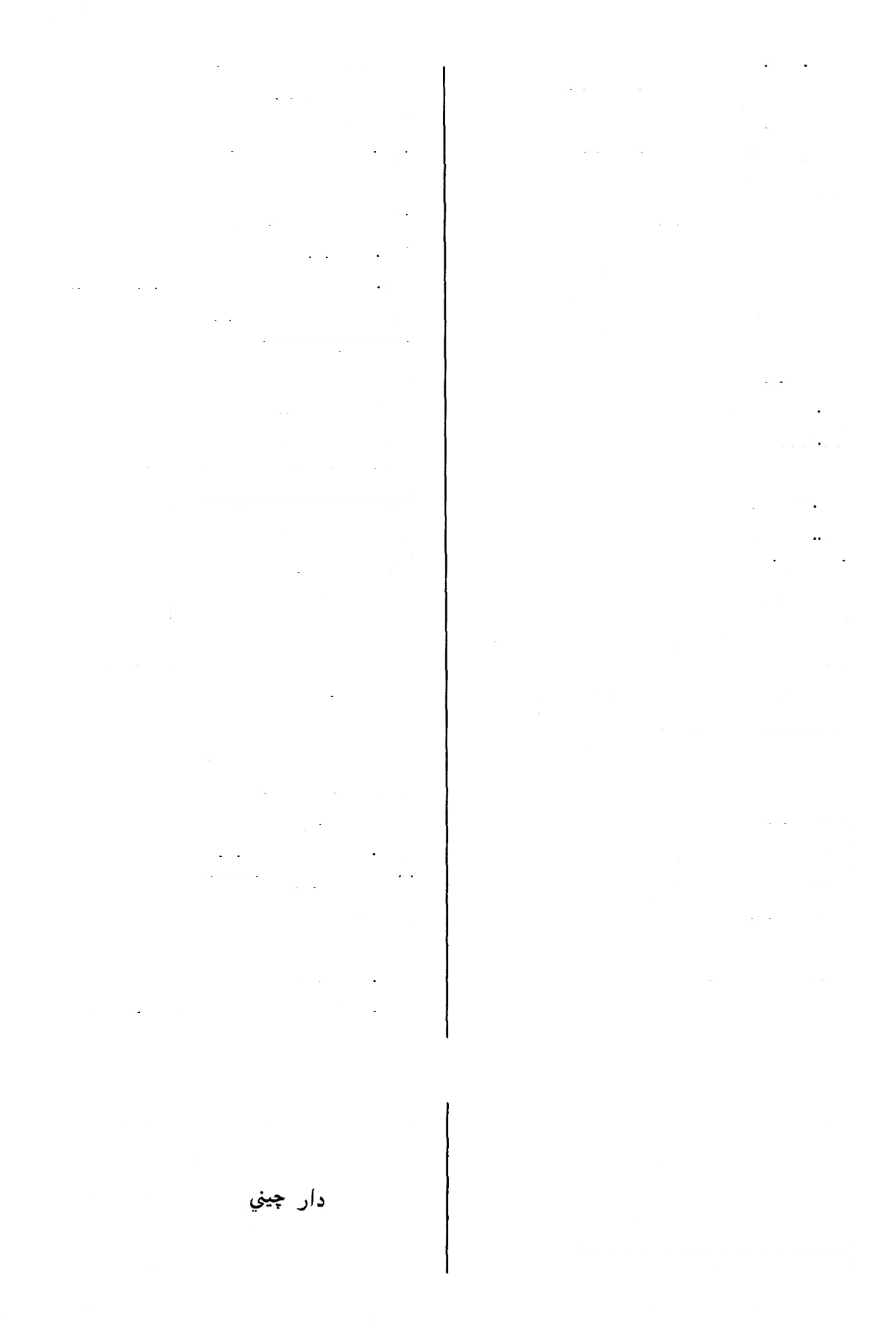 מקרי דרדקי    מלמד תינוקות מגללא ללדקי   )חגי׳דסע״ב( גודלת )מג׳כחא( אתה נושא דולר דלית לרך )= קולעת שער של( קטנים דרלרא   <גם׳עא( דרדר דרך אחרת )ב״ב נו ב 3( לרפא    לרך לרפא  אחריתי44 דרו    נוץזאים לרומא    הדרום )= הנגב( דילפא אחלינא    לרך אחרת דילפה  )קידו׳כבסע״א( דרכה דרומאי   )ב״ב צו א, זבח׳ כם ב( זקני לרום לרופתקי39  )סנ׳צטב( נרתקים)   )40 )סנ׳צוב(  דרכו )= בעטו( )י־״הכגב( דלכים דרכו ללכו דרכי דלפיה ללשו דרש )צ( 4  )עירו׳ נד סע״ב( דורי דרוש דרוש ללי)) י1 )בכו׳כהסע״ב( דרכם ללפייחו45 דורות ללי דילכןיהו   )קידו׳כהסע״א( דרכם )בד׳כחא( שורות ללי לרנא   )שבת עה א, קב ב( לרן )מין תולעת( 4, מג׳ כס א( שורות בתים ’ב1 )בר׳ סב ללי )חול׳ מזב( תולעים קזבבשר דרגילכשרא ללי  ללי   )ביצה סו ב, תמו־ סו ב( דולי דורות )נדה לב ב ועוד( לרם ללס )מג׳ יבא(  שורות שורות ללי  ללי )חול׳ סב ב, נדה נ ב( דורסת )= טורפת(  דורסים, דולכים לל9ה לרפי  )שבתעהב( דורות אחרונים )גטין לו כ(  דורות עולם ללי   תלאי לליעלמא זרוע <ב״ב צא ב( זרועותיו ץרועו לרעא דרעוהי לרעיה  נושא )מג׳ כח א ועוד( שא )ב״בכסע״א( נושאת ללי ללי לליא )חגי׳הרע״א( ר׳ דרינא 48 דרעינא  דורו לליה )שבתסהא( קנמון נחש48 ללזיני47 לרקרן )יומא פד א( משובש )ועי׳ ד״ס אות ז׳( )פס׳ לגב(  דולף )ענבים( דריה לליל ) f  ץ )בר׳סבבועוד( ללקון ( ׳ייייא ללקתא )שבת קט א( דרך אותו לריכאליה חותך בלחיצת הסכין, ואינו מוליך ומביא. ד״ו - ג׳׳פ, מ׳: אחריתי, אחריג׳: ה׳ ג״פ: אחרינא. מ׳: דרכיהו, רש״י: דירכייהו. מ׳ ב׳ ויל׳: רעיגא, אה״ת: דרינא. מל״פ                   . ע׳: דרצין, מ׳: דורציני, א״פ: דראצין, ד׳: דרצונא. "בל״י ורו׳ מין נחש ארכו לפעמים עשרים אמות ולמרחוק עיניו יביטו" )ר״ב בערוך(. (43• (44 (45 (46 (47 (48 אזז״ת: מ׳: עבד דרדוגי. ע׳: דרפחקי, דרפתקא, מ׳  )פ"ב (: דריפתקי, דדופתקי, ועי׳ עה״ש. פ״א: עמלים )ע״פ רש״י(. א״פ וד״ש, אה״ת: ודאי )= ודאריז(, מ׳ לי׳. אדמקיפנא אדרי )= א דרי(. אה״ח, מ׳ ב ויל׳: רעינא, ד׳: דרעינא. מ׳ ור׳: דיירנא. (38 (39 (40 (41 (41• (42 (43 מילון ארמי עברי לתלמוד בבלי / מלמד, עזרא ציון בן רחמים )עמוד 135( 113141ה                                                  ודפס מאוצר החכמה ךררא —דשמנא חצר דרתא זקת טומאה )חגי׳ כאב( 119 דרךאךטומאה חצרו דרתיה הפסד ממון דררא ד  מונא דש   )גט׳ נו ב ועוד( התרגל דשא     דלת דרש49    דרש דרשא    מדרש )ע״זנוב> דךכו )ענבים( )שבחקכט יב׳עבא( הרגלו )שבתקיבא,«נ׳לגא( ד תות 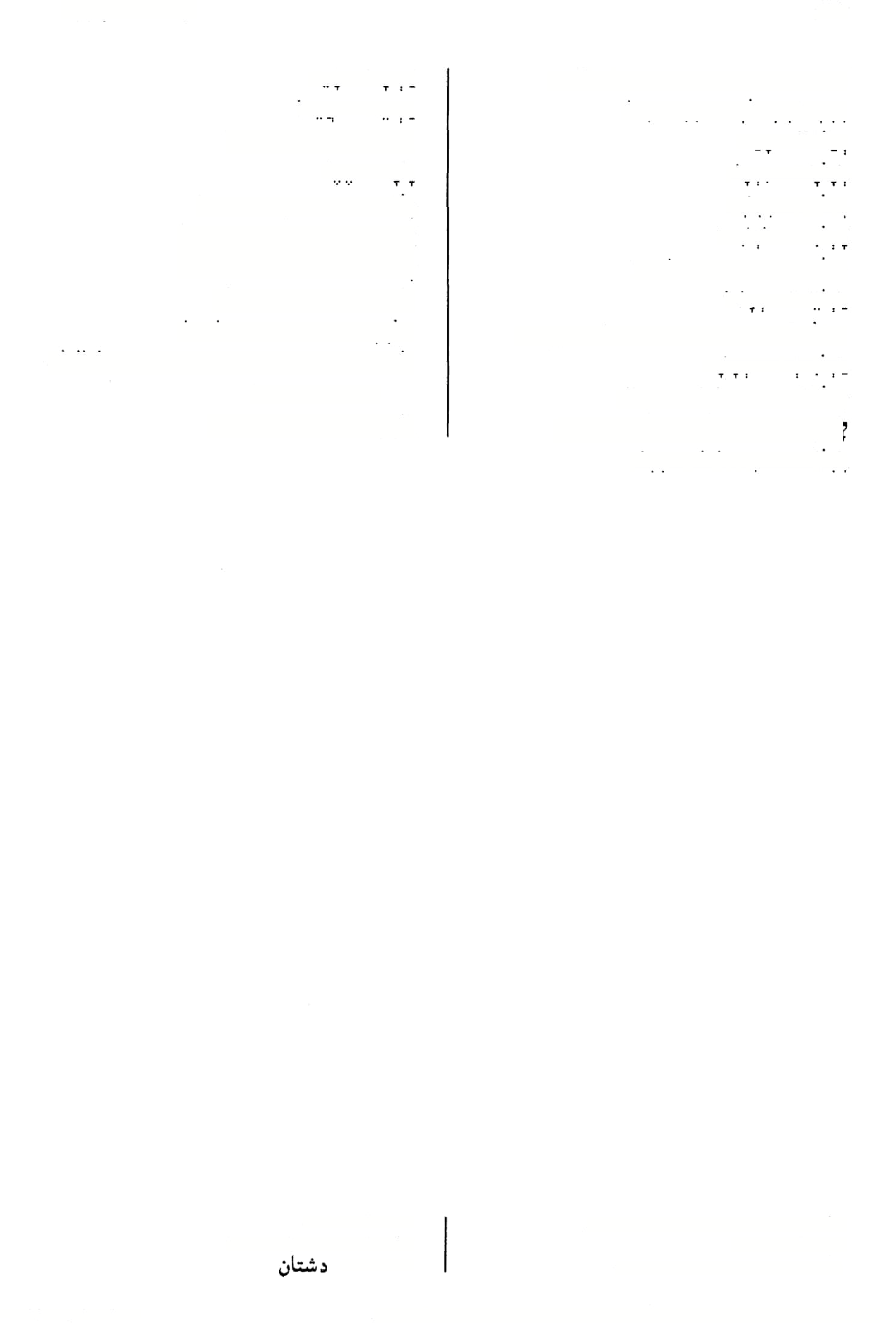 דשו דשו דשי דרשה דורשים 
 )סוכה לח ב> דרשנים דרשה דרשי דרשיא ד׳שגן  )כתר סב א( התרגלנו דישרא  )פם׳להא,םנ׳עב( שיפון דרשו )בר׳ נח א,פס׳ ל א> אני דורש, אךרוש דרשיה דרישנא דשושות א52) דשתאי   )ע״ו כד ב50, זב׳ קמז  ב51, מג׳ נב )= דשים תבואה( דשתנא53  )תע׳כבא> נדה54 דרשינהו    זירשם דרשינן    אנו דורשים, נךרש 1אדרשיתון   )בר׳יא( אץכם דורשים דרשת    אוןה דורש, הדרש מ׳: דישתא. מ׳מ׳בוע׳,ד׳:דיםתנא. מל״פ (52 (53 (54 זב׳ סט כ - ב״פ: וקדרש  - מ׳: ודרש. כי״י, ד׳ לי׳. שמ״ק, מ׳: דשיתאי, ד׳: דישאי. (49 (50 (51 מילון ארמי עברי לתלמוד בבלי / מלמד, עזרא ציון בן רחמים )עמוד 136( 113141ה                                                  ודפס מאוצר החכמה תנוהו )גמ׳מב( הכוה10 ה זאת הרי, הלא, אבל, הא תני )גט׳ לר. א( הכי בזו,, )שבת קלה רע״ב , תמו׳ יח א( זו תלויה הא  בדא  תליא תן אותו )גט׳ יד א, כסב- מ׳( הביה כזאת כי  הא תן אותם )גט׳ יד א - מ׳( הכינהו ןברזה הא  מילת א הבל, חם הכלא )הלכה( זו )של( מי היא הא  מגי חמו 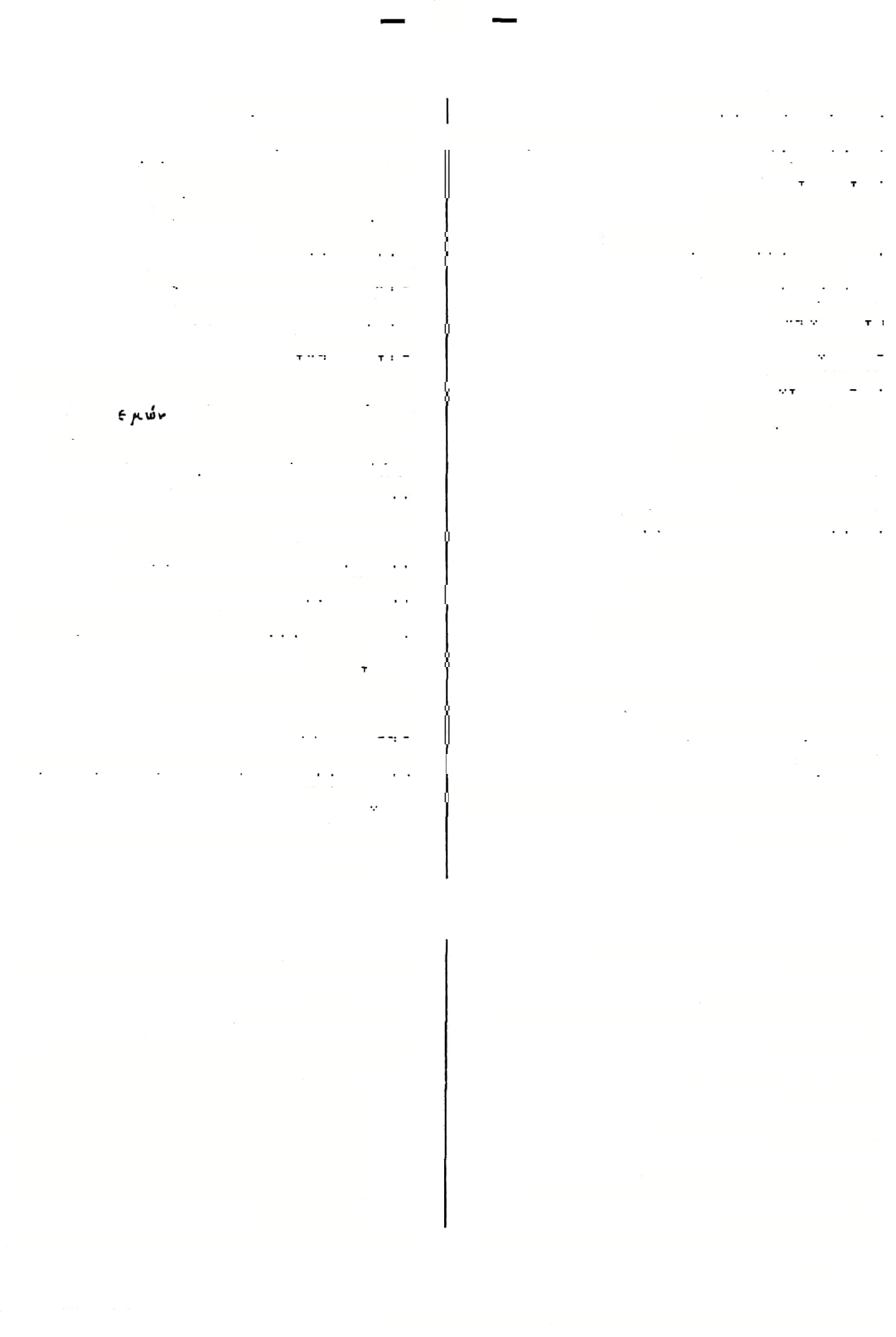 )שבתלחב,ב״בעגא( הכליה 1 בדעתו של  מי היא חמם מ רע״ב( )שבת אפלה הכלייהו הברא שהרי זה דהא האי a ב מגע׳ בית האפל )כרי׳ ה ב( " ךהכךא כיתא כזה כי  האי ) *if קגמון ( )ע״זיאא( הגמונא זה מהו)?( האי  מאי היגה12 רומית )שבת קי ב> היגתארומיתא כלזה,בל־כך האי כולי זאת )כמס׳ נדר׳ וחברותיה( הדא _ןה אף :מי האי בארץ הזאת )סוכה מד ב( כאך?ןאהךא13 עכשיו )האי עידנא( האידנא זוקזכתוב <מג׳ יא א( הדאדכתיב14 הלה, אותו, ההוא האין1 )גטין נו ב( הפעם הזאת 15 זימנא הדא לאותו לשון לישנא להאיך בההוא... )עירי מג א( ...ובהדא16 בההוא... כי״י:הימנתיה )ב״מגא( האמנתיה וב1את... תן הב מ׳ שט׳: להדי )ע״זכחב( להדא ב3) ר׳ יהב < יהיב ב2, ע״ז עו )כתובות סא הב זה/זו  על זה/זו,  זה/זו  את עמי אהדדי17 כזהדאי הדד? תנה )=  תן אותה( תנו הכה4 הבו ’זה/זו17 בהדי  הדדי    )יומא ים סע״א( מ׳:  גבי  הדדי,  מ׳  ב: כהדדי הכו    )פס׳ קו א - ב5, גם׳ סח  ב6, סב׳ קם  א7, קיג א8 , חול׳ נא9)            1 ר׳ יהבו, יהביה מ׳ אה״ת ויל׳ כ״י: מה שכתוב בתורה, מ׳ ב וכ״י ה״ש: מה שכתוב. 
אה״ת: הא, מ". האי. 
מ׳ א״פ ר״ח וד״ש: התם... והכא )ועי׳ ד״ם אות י׳( בכמה מקומות בא בדפוסים בטעות, ובכי״י: להדדי׳: מ״ק כה רע״ב- מ׳. יב׳ כה א רש״י )מ׳ לי׳ "שפיר דמי אהדדי״(, כתו׳ קב ב - מ׳. ב״ק סד ב - מ׳ )ה׳ ום׳ ורש״י לי׳( ב״מ עה א - כל כי״י, צ ב - כל כי״י, הור׳ יא רע״ב - מ/ זב׳ מד א -מ׳ ר׳ אב )רש״י לי׳(. מרמזי אהדדי )תע׳ ט סע״א(  - רש״י: אחוו )= מחוו( להדדי מראין ומביטין זה לזה )ועי׳ ד״ס( למשל: דחזו אהדדי )יומא לג רע״ב( = שרואים זה אח זה. (14 (15 (16 (17 (17• בכמה מקומות נשתבש בדפוס: היאך. מ׳: יהיב. כך גם מ׳, וצ״ל: יהב. וכצ״ל בסב׳ קט ב, ד׳: יהבה, מ". הבי׳, אה״ת: הבייה. כל כי״י לי׳. מ׳: יהבו, אה״ת: יהיבו. מ׳: יהבו. פ׳: יהבו, מ׳ ואה״ת ועוד לי׳. מ׳: יהביה. מ׳, אה״ת: הבוהו, ד׳: יהבוהו. ע׳, מ׳: דחבריה, ד׳: דבהתא, הור׳ יב א: דחברא. = מין שיח קוצני. בפי ר״׳א בר׳ צדוק.  מ׳: הדין )בהשואה ל״ארבעין שניו"( (1 (2 (3 (4 (5 (6 (7 (8 (9 (10 (11 (12 (13 הודפס מאוצר החכמה 113141 (137 מילון ארמי עברי לתלמוד בבלי / מלמד, עזרא ציון בן רחמים )עמוד בהדדי-דהדר להדי    מול להדי יומא   )שבתקלדאועוד( מול השמש זה בזה, זו בזו 19    זה אצל זה, זו אצל זו 121 בהדדי18 גבי הדדי בפרוש, בגלוי בגלוי, מיד, כיון )תה״פ( ?ל׳הא לדידיא .זה של ה!20 כאחד דהדדי כי והדדי כנגדו, מולו עמו )גם׳ סט ב, חול׳ מת א( בהדיה להדיה כיהדדיניגהו  )כר׳ נ א יעיד(  שויסהם כהדדי  )סוכה נד א, ר״ה יח א, תגי׳ יט ב, יב׳ לט ב, ב״ק לב  א עמהם 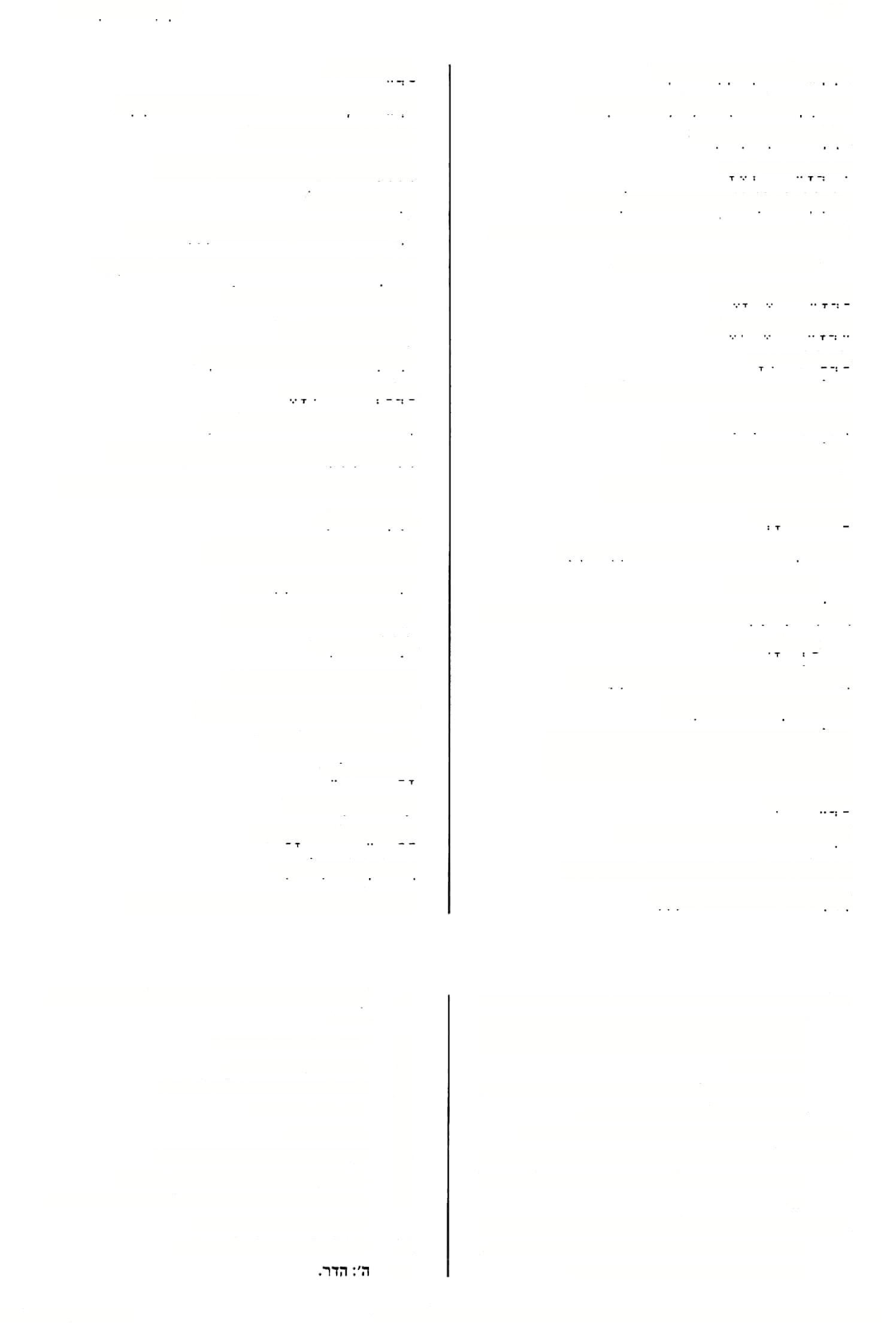 1מ׳:בהדיהו] )בכו׳כסע״ב( בהדיהן כי הדדי ח׳ בכולם: סנ׳פטא( )ע״ונבב( הךיוט עמקם הדיוטא בהדייהו לזה21 מזה22 זה זה להדדי מהדדי להדייהו  )יומא לג רע״ב(  מולם בהדייכו    עמכם הדין   )במם׳ נדר׳ וחברותיה28)   זה כהדה    עמה הדומי  )עירו׳ ל א, ע״ז לח ב23!  )ל(נתךו להדוהןה   להדקה בעולם הזה א ועוד( )כתו׳ קג למא ?הדין רוררקי )פס׳קטב(  )ל(הךק מקף לה )= מקיף אותה( )ב״בעדב( 2 לה עמך *הדיר8 בהדך להדולויה  )שבת קיא ב ועוד(  להדקו הדור    חזרו )ע״זלחב( נתחוהו הדמוה29 הדור בהו   )סוכה י ב, ע״ז כד א> חזרו בהם הרמי   )גט׳סזב(  נתחים הלמיה  )קידו׳עגב(  אבריו בהדן    עמנו 
הךר!ה )שבתקנה ב( הדקה )= התחרטו( הדורא דכנתא  חול׳סחב,קיגא(24<  המעים הדקים המכוננים25 הדורות26   )עברית? חול׳ נט ב 2(   עגלות27 )ב״קפהב( חהרזקיה חזר, הזר )צ( הדליה הדר הדורי, להדורי    לחזר הדורי  )ב״ביבא(  חזור )= חורש ושונה( חוזר ואחר כך הדר והדר צ״ל:לאהדורי )מר מה א-  ק׳ לי׳( עם להדורי בהדי חזר בו הדר ביה30 עמי )ב״מ כו א, סג׳ צג סע״א( בהדי חזר בך הדר כך בהדי הדדי    זה עם זה, ב?חד, כאחד 31  )פס׳פוסע״ב( שחזר )= חיפש( דהדר כ,? ד )בכו׳ נז א ועוד( לבהדי למשל: ולא מיכספי מהדדי )קידו׳   פ ב( = ואינם בושים זה מזה. 
כ״י ספ׳ מ׳ וע׳,  ד, : אדמויי. מ׳ ר׳ א ב וע/  ד׳: הדרא. השוה "המכנן את החבל" )פרה ז ז(. כי״י וע׳, ד': חדורות. ע/ ועי' רש״י. וכן בתרגומים ובספורי ארץ ישראל. כ״י סם/ מ׳: הדמו׳, ע׳: הדמיה, ד׳: אדמוה. מיהדר הדר ביה קרא )פס׳ קכ א(  - א״פ ור״זז: אהדרה קרא, מ׳ ב: הדר אהדריהקרא. מ׳ב ור״ח וע׳, ד׳: דרגש, מ׳: דגש. (22 (23 (24 (25 (26 (27 (28 (29 (30 (31 (28* בכמה מקומות קיצרו המדפיסים והדפיסו "בהדדי" ת' ״בהדי הדדי״ )סס׳ לט א - כל כי״י, מד ב - כל כי״י, נז א - מ׳ וא״פ, מג׳ יב א - אה״ת, מג׳ לח ב - כל כי״י, כרי׳ כג ב - מ׳ ור״ג(. או ת׳ ״כי הדדי״ )ב״מ ז א - מ׳, נדה סא כ - מ׳ ורש״י(. או ת׳ ״אהדדי״ )שבת נד ב - מ׳ וא״פ(. פס׳ מה ב: ונפלי גבי הדדי - ר״ח ורש״י: אהדדי. למשל: ברוקא דהדדי )שכת צט ב( = זה ברוקו של זה; זגינן אבירכי דהדדי )סם׳ קח א( נשענו זה על ברכו של זה. למשל: דשפכי מיא להדדי )בר׳ נט א(  = ששופכים מים זה לזה. דלא שוו שיעורייהו להדדי    =   )עיר׳  פג רע״א(  ששעוריהם אינם שווים זה לזה. (18 (19 (20 (21 הודפס מאוצר החכמה 11314-1 מילון ארמי עברי לתלמוד בבלי / מלמד, עזרא ציון בן רחמים )עמוד 138( 122 חזלת a )ב״ב לב הדלת ר׳ אהדר א34) א32, ב״ב מא א33,2  מג׳ יח הוה )ב״ק קה הדר- הלל 2 -גלית( אתה חוזר בו )ם״מיםם הללתביה )ב״קקסוא( מ׳ה׳וה״ג: שכןול זוזל והדד גלימא )כתרצסא־מ׳(  אתה חוזר בי הלרתבי)ה( זיל הב ליה ושקול גלימא אתה חוזר בך, תחזר בך <ם״ם לב ב( א״פ וה׳: אהדרתינהו הללת בל הדרתינהו חזרה הוזלת הדלא/ה הלדא/ה )שבת צ א( תולעת של למונים הה לרומני )כ״ק קיז ב, ב״מ פה א( נחש כרוך הלדא ליה עכנא הוא     הוא 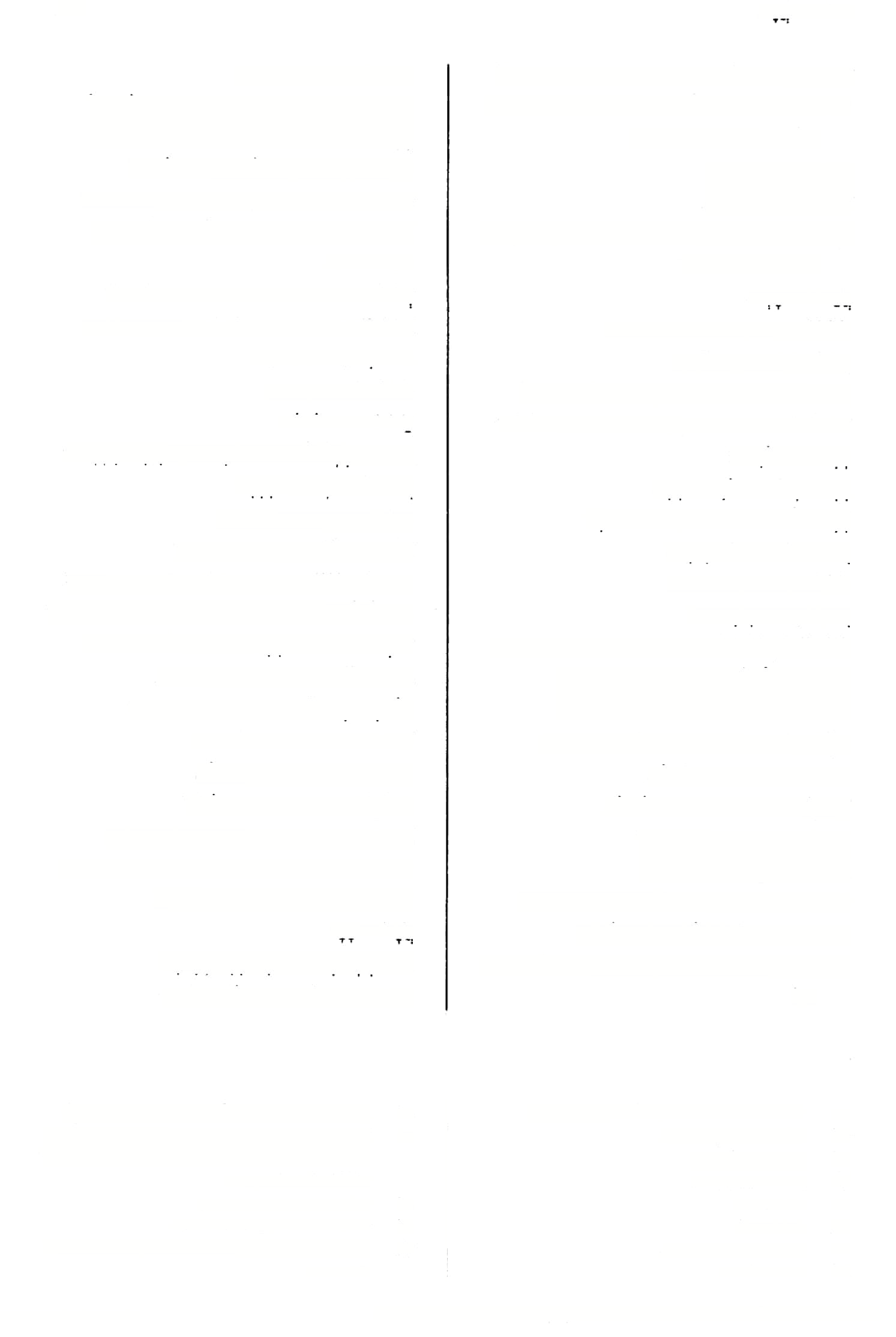 לו )לפתח המעלה( והוא     בראש משפט בא לצמצם: בתנאי הוא מיהו   )ע״זמאא( ח׳ וכ״י ספ׳: הוא ניהו מ׳ פ׳: אהדרינהו חזרו )סנ׳מא( הדרו הדרו הוא הוא אף הוא אותו- הוא ניהו הוא נמי ההוא- הדרו בהו     חזרו להם הדרו  כי35  )סר כו י־ע״א( חזרו בי )עי׳ רש״י( הדדוה  ב״מיסא-גליול/גט׳מהא(37)   ח אהדרוה 40 אותו האיש, מעשה באדם 39 בלא3 ההוא חחלים הללי 4    הייתי, היתה )ב״ב סאב> מ׳:הויין הואי1 הואי הדלי בהו     תחלים בהם הדלילה   )ב״בעדא( מקיפות אותה )שבת קד א( מ׳: הוי מיהוה הואי )קית׳סאב( חזרתי הדלי ד א( מ׳ ואה״ת: הוה ידענא )ב״ב הואי ידענא הדרי   )ם"בגב( ר׳הרדי הובלילא   )שבת לו א = סוכה לד א, חול׳ נח ב( הממם42 הוגני   )סנ׳נבא( ?כלים )= גמלים צעירים( הודעת43  )חול׳נתרע״ב( ר׳אודעת הודעתינהו44  )סנ׳קזרע״ב( הודעתים הדלי כי     חזרתי בי דינדא הללןינא   )ע״זנבב,בכרנא( דינרהךרייני הלליןבהון38  )נדר׳סדא( חוזליסבוזם הדרינהו  )חול׳קלסרע״א( ר׳אהדרינהו <ב״ב ג ב, ז א> ר׳ הורדי הודרי )?ידרכו א> אתם חוזרים, החזרו דןלליתו )שבת עז ב( סביבות )פס׳עוא( סביבותיו )כתר מטם 2, סב׳ ו ם( מ׳: הוו אתו  )ב״במרע״א(  ה׳ א״פ וד״י: הוו נפצי הולרנא הולרניה הוה אתו הוה נפצי )עיר׳ לגב 2> מקיפות )גט׳ מה א, חול׳ נה ב( חוזרות )ב״מ עג ב, עד ב( חזלנו אני חחר, א$זר הדרן הלל! הללן הדלנא )חול׳ נח ב> מ׳:דהויאלה דהוהלה הלרןא   )כחרנגא( חזרן )= רגיל לחזור בו( רדה הוה הדלנא בי     אני חוזר בי, אחזר בי מה דדה עליה45 מה שלןה הןה מאי  הוה עלה מאי  דהוה הוה )כתר צז א(  חזרנית )= רגילה לחזור הלדניתא בה( 0נ׳ קא סע״ב: מורד במלכות הואי )מ׳ ואה״ת: הוא(. רש״י בשבת: הוא הסמוך לבית הכוסות סגלגל כמין כדור, ובתוכו  קליפות  קליפות הרבה כגלגל  של רחיים... ודופנו דק מאד. ה׳: אודעת, מ׳ ור׳א: אודעתן. אה״ת: אודעתינהו. ע״י: הודענא. מה פתרון הבעיא, שעמדה לפנינו, והמר׳ט  כמעט שהשכיחה. (41 (42 (43 (44 (45 מ׳ ה׳ ותום׳: אהדר. 33( כל כי"׳י: אהדר )ב׳׳פ( כלכי״י ושמ״ק: דאהדר. מ׳: בי׳ )צ״ל: בהו?( רובכי״י: אהדרוה. מ׳: אהדרוה. מ׳: מהדרין. ונמצא גם בקצור: ההוא. בפתיחת ספור. (32 (34 (35 (36 (37 (38 (39 (40 מילון ארמי עברי לתלמוד בבלי / מלמד, עזרא ציון בן רחמים )עמוד 139( 113141ה                                                  ודפס מאוצר החכמה 123ה                                                                                                          וה — מזמנותא מינו      דיינו מי הוה     כלום ה;הי והקשינו בה בה ומינן ?דומה  -ל46 מידי דהוה א- )תע׳סא( ר׳ הוה 53 הדת הייתי אומר47 ה;ה אמינא 5,סנה׳קב 5,ב״בקסתא5 )בר׳י אא ,שבתסוא,נדר׳כאב 4 הדת 4םוכהנדב,49) ר׳הוהאמינא שבתקידב>8 הוהאמרי היית ב56) דזוהידעיתון  )שבת קיט א( ןזייתם יוד־עים )בר׳נ ואועוד( תהיה הדת הוה ידעת   )כדר׳ כבא> והיית יודע בעגה, קידו׳יבר ע״ב58) היתה 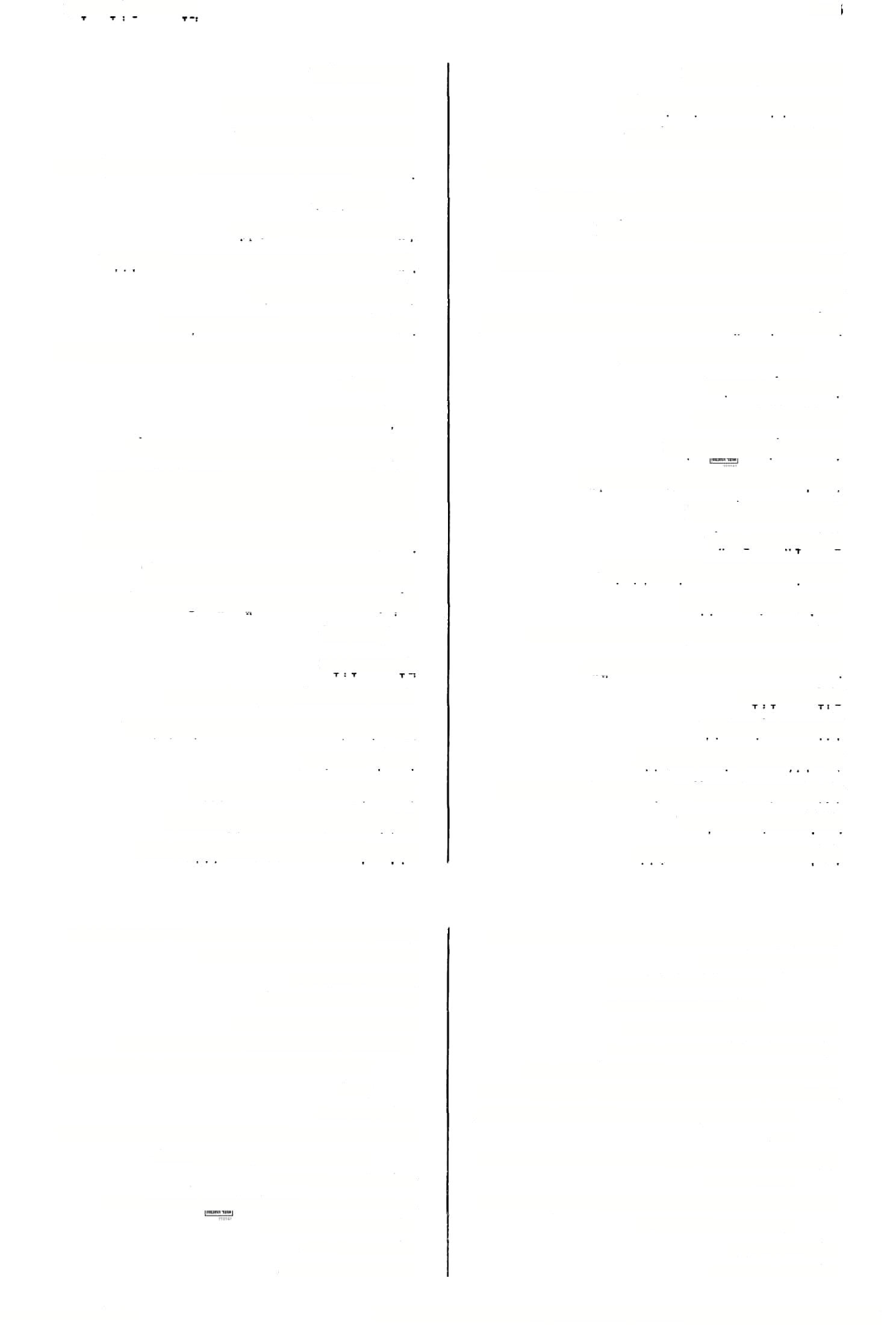 ב57 )עירו׳נ ג היית זזוה )מ׳: הדת( ;דעת )נדר׳ב א ב( והיית  יודעת )בר׳מחזס תהיו )סוכהמ ד ב -כסיפורא״י( הייתי הויתו הדתי הוהקרענא    nm׳סוב( הייתי קורע הוו50    היו, היו, הם )למשל: ששה  - שבעה הוו, הולא,הוליא59 )פס׳קיבב(  מלות זרוז של מושכי ספינה מנ׳עאב,ששה, שבעה הם( הוו     הווים, יהיו 60 חוץ הוצא הוות, הות       5;תה )שבתקמרע״ב( חוץ ;רוק הוצא ןץרהןא 5 יהא ,W1 ,הווה הוי 61 )סובה בגאועיי( חוץ ודפנה הוצא ודפנא )בר׳נ באו עוד( איבו, לא יהא לא הוי חוצים )= עלים שבכפות התמרים( )יומאע ת ב( )סנדלים עשויים מ( חוצים הוצי דהוצי הקשה בה מה יש הוי בה מאי הוי 6 6) רהיטים2 ז *א1 6, ו א, *ב1 ג )ב״ב הורדי מאי  הוי עלה     מה יהא עליה52 אמונת )לפי הטוב אלוהי <«׳ לם א> הורמיז מי הוי     כלום יהיהו הפרסים( הות     היתה הוי )נזיר לד א,גם׳ז א,סר כת ב( בכולם מ׳: הוו הוי )ברכות סגא,נדר׳נא, ב״מ קד א(היה הד! )ב״קפ ם  ‘א62, סג׳קב ב63) ר׳ הוה הותסרידא64  )סנ׳קחסע״ב( היית טרוד יתה הדה, הבה דודא דודא הזקף -n׳( הזק )כתו׳מ אב היז-יכזא ]הי ז[ייל!ף אינה, לא תהיה ןתיו )נ(, הוות, יהיו, )בסוף משפט:( הן לא הדא הדין )קידו׳עא( הץמנה)לדין( 65 הזמנא הייתי, היינו הוינא הזמנותא6®  )קידרעכ2( הזמנה )לדין( )כתו׳ע זב  3ועוד( אהיה הוינא מ׳:ה ויתנקיטת, אה״ת:הויתנקטת, ד׳:הות נקיטנא. ד׳ווילנא, ד״ו:דהות, מ׳: הוה. מ׳ר ד״ו:הויא מ׳מ ׳ב א״סוע״י לי׳. = עלים של כפות תמרים פי׳ע ושים לחיים שלגדר מןהדפנא ומגדלים )= וקולעים( אותה מהיצי הדקל )ע״פ הערוך בע׳ דפנא(. ד/־הידרי. = קנים שמסדרים על קורות התקרה )שה״ש א יז: קורות בתינוארזים רהיטנו כרותים(. מ׳:ה וית, ה׳: הוה. מ׳:ה וית, הוהנקיטת:אדרת:הוית, הות נקטת. אה״ת:ד קא מריחת. מ׳: זמינותא. ע׳ומ׳:זמינותא. (56 (57 (58 (59 (60 (61 (61* (62 (62• (63 (64 (65 (66 למשל בר׳סב ב:מידידהוה אמנעל = בדומה למנעל. וכך בכל הפעלים: אר׳:הוה + בינוני+ כינוי. עב׳:הוה + כינוי+ בינוני. מ׳:א מינא, ד״יוא״פ:א מרינן. מ׳: אמינא,מ׳ב׳ורש״י:  אמרינן. במקומות הרבהנשתבש בדפוס ל״הוה" ו״הוי". למשל:נ הי דחמץ גמור לא הוינוקשה מיהא הוי)מג׳נד רע״א(=יהי) כן(שאיננוחמץגמור, מכלמקום נוקשה הוא. = מהיהאפ תרוןהבעיא, שעמדהלפנינו,והמו״מ כמעם שהשכיח אותה. מ׳ב: אי הוה מטינא... לא הוה צריכנא לך. ד׳: אי הות מטי...לאהוית צריכנא לך. מ׳, ד׳: הוה. מ׳ה ׳, ד,: הות. (46 (47 (48 (49 (50 (51 (52 (53 (54 (55 הודפס מאוצר החכמה 113141 (140 מילון ארמי עברי לתלמוד בבלי / מלמד, עזרא ציון בן רחמים )עמוד 124 היינו בור היינו דוות  )ב״בםדא2( ה׳ הב״ח )וכן הגיה ברשב״ם(: הינו, הינו היינו הך    זהו .זה הי —להימוציה הי   )מג׳ כח ב> הוי )ור׳ יחזקאל ב י( הי     איזה, איזו 
הי מינייהו     איזה  ?מהם67, מי מהם? היכן? היכא הימינייכו   )ב״בנחא( מי מכם? בץמן ש- במקום ש- היכא ד- )חול׳ מג ב יעוד( איזהו? הי ציהו כל מקרם ש- בל היכא ד- אלו הם? )ר״ה לב א ועוד68) הי נינהו )ערב׳ סז א( על המקום ש- 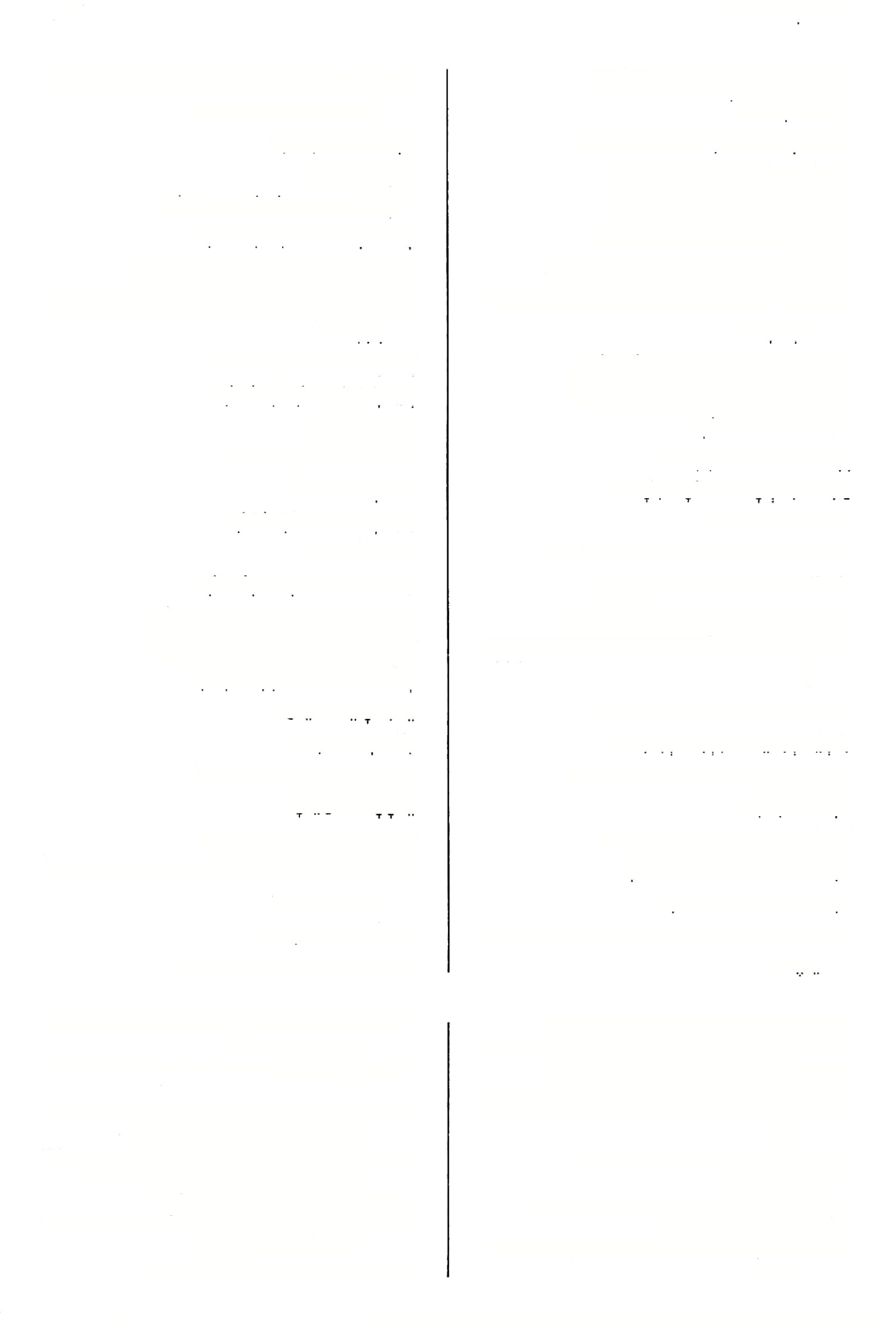 אהיכא ד- )שבחדב( איזו )הלכה של( רבי! הי רבי )קידו׳ א א, זב׳ קיא כ( על מה מוסבים אהיכא קאי ?דבריו79 הי ר׳ יהודה  )חול׳ידרע״אחנוד( מאיזו )משנה של( ר׳  ?יהודה69 של איזה מקום? שבמקום ש- לאן למקום ש- דהיכא דהיכא ד- להיכא להיכא ד- הי תיתי  )קידו׳  ה א ועוד( איזו  ?תבוא70 מהי וזיתי  )ימה ב ועוד( מאיזו תבוא? ההיא    ההיא, אותה ולא היא    אין הדבר כך מאין מהיכא אותה אשה71 ההיא איתתא ממקום ש- מהיכא ד- 7 ח האיך2 היאך ארך "היכי8 מ׳ ה׳ ע׳ אה״ת: היכי )ב״בכארע״ב( היאך כדי, כשם ש- בי היכי ד- )בכו׳יזסע״א( מ׳: היזמי והיגי היגא בי היכי ד-     )בשיטורים( כמו ש- בל הי?י  )גט׳ עח ב, חול׳ לח א( כל כך היגי  )סוכה יג  א יעוד( היגים73 )עירו׳ לד ב( היךא4ד מב  יא ליה  )כיי׳ טז סע״א> איזו נשאלת 8    בכל אפן ש- כל היכי  -ד1 לו כיצד הכר היכי דמי היכירא הידין75  )נדר׳ כו ב, כרי׳ ג סע״ב( איזה היזמי והיני     הזמים והיגים76 )זב׳ כא סע״ב( הכרים ההיכל 8  )יומא סט ב( היכלו הי?ל י היכלא היכליה2 )יומאעחב( קנים )רש״י: שעם( מוזרה )ב1כ׳ ית א ועוד( על ?איזו77 היטני הי-יא אהייא הילוק   )פס׳ קיב ב - כי״י לי׳( בין מלות הזירוז של מושכי הספינה הימוני    )ל(האמין להימוניה  )ב״בקלדב( להאמינו היידן78  )מנ׳קטרע״א2(  איזה היינו )= האי ניהו(    זהו היינו    )שבח עג םע״כ ועוד( כחו הי ניהו )רש״י( ’איזהו78 פרט זה או הערה זו )או דברי החולק( לאיזה חלק מן המש׳ או הבר׳ קשור הוא. ד״ו רפט: הי דין, שמ״ק ורש״י: הי, מ׳: אי הא, ר׳ ק,: אי הוה. היינו צדיק היינו עובד אלקים )חגי׳ ט ב(  - רש״י: מי הוא צדיק ומי הוא עובד אלקים הלא אחד הוא. לפענ״ד גם בראש ברכות וכראש תענית: תנא היכא קאי= תנא אהיכא קאי, ונבלעה האל״ף ב״תנא". היכי שוו )תע׳ כב רע״א( לי׳ כל כי״י בכו׳ יז ב: ד׳: ובכל היכי דמצית למיעבד, ר״ג: עביד כי היכי דיכלת, מ׳:עביד כדכתי׳. מ׳ ואה״ת: להיכלא )כמו בסר סד א(. (77 (78 (78• (79 (80 (81 (82 מאלו שתי הלכות נוכל ללמוד את השלישית. יב׳ מב ב )4( ובכו׳ ח ב - ד׳: הי ניהו, מ׳ ורש״י: הי נינהו. רש״י: מאיזו משנה של ר׳ יהודה שמע רבה. איזו משלש ההלכות נוכל ללמדה מן השתים האחרות? בפתיחת מעשה= מעשה באשה. ונמצא גם "ההיא" בלבד. בכמה מקומות נדפס "היאך" ת׳ האיך. מין שיח קוצני. שמ״ק )אות י״ח(, מ׳: היכא, ד׳: היכי מיבעי.  י כך מנוקד בשמ״ק בכרי׳. 
מיני שיחים קוצניים, ע׳: סנה וקוצים, רש״י: קוצים וברקנים. (67 (68 (69 (70 (71 (72 (73 (74 (75 (76 מילון ארמי עברי לתלמוד בבלי / מלמד, עזרא ציון בן רחמים )עמוד 141( 113141ה                                                  ודפס מאוצר החכמה הימנה —הילוליה כתיב הכא... וכתיב התם...    .נאמר כאן... ונאמר להלן... )קידו׳סגב,םנ׳לאא( האמינה )בתו׳ כם ב, כתא( האמינוהו 125 הימנה )אמן( )הימנוה)ו83 הכא...מה להלן...אף כאן.. התם...אף מה )קי״׳סהא( האמינות הימנוה84 כך הכי ר׳ הימוני <ע״ז יז ב( הימנוה83 89 כך הוא אומר הכי כןאמר אמונה הימנותא כל הכי  )ר״הכדא,סנ׳קזא,שבו׳לחא( כל כך משוש הכי    משום כך 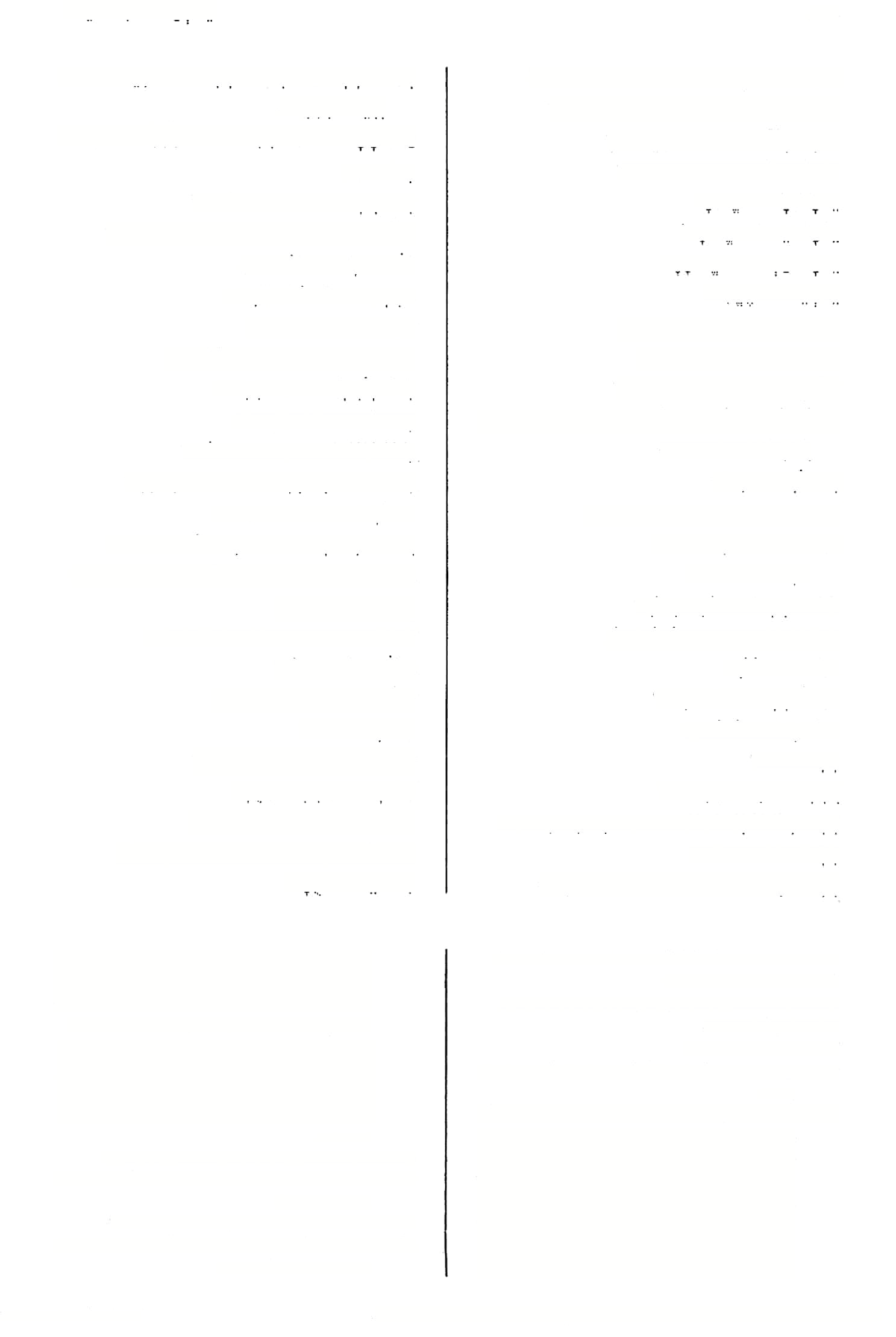 אמונתו אמונתם הימנותיה הימנותייהו עד כה, בינתים )פס׳יטא( על כך אדהכי אהכי הימני"    דזאמינו הימנינהו86  )סס׳ ד ב( האמינם משום כך וחברותיה90) )בנדר׳ אהכי הימנל   )סיכה לב א( ר׳המנק כך עכשיו91 אף כך [הוא] אף כך הוא ש-? הכי השתא הכי נמי הכי נמי ד- ’חימנתיה8  )ב״מגא( האמנתו חינו כור הינו 'דות87  )ב״ב סד א 2>  איזהו בור ואיזהו דות )רשב״ם( הכי נמי מסתפרא    אף כך מסתברת אין הכי נמי    הן, כך הוא 
וכי תימא הכי נמי    ואם תאמר כך הוא 
הכי קתני    כך הוא שונה )= זו כוונת התנא( הילוישא    הקש חיתית  )נדה סט ב- מדני׳ ו יח( הובאה חך    הלזו, אותה, ההיא, הלז, אותו, ההוא הכין   נדר(, נא א( כן אותה האשה חך איתתא הכרא  )פס׳קיבב( מ׳ מ׳ ב וע׳: הברא הכשירא    הקשר אותו האיש ב ס )פס׳ זו ש- חך גברא הד ד- הלא  )סד צה א 2- מתרץ הלא אותו לשון חך לישנא הלוך )יומא סח ב ועוד( )ל(הלך הלוכא הלוכי אותו תנא באן הן!י תנא הכא 9, חפה משתה2 הלולא שכאן, של כאן דהכא )מ״ק כח א, גם׳ נז א( חפות חלולי כאן במה אנו עסוקים הכא במאי עסיקינן חילולי וחינני  )גט׳" א( חפות ומחולות אף כאן הכא נמי הילוליה    חפתו הכא תרגימו88    כאן )= בבבל( פרשו לברור: 1( פס׳ מב ב פ״א, ואחריו אין הקבלה, ובמ׳ב לי׳ "הבא תרגימו". 2(שס פ״ב-אחריו: רבשימימחוזנאה. 
3(ב״ב סא א - אחריו: רב יוסף. 4(מנ׳ מג א, ואחריו רב יהודה )ואולי באשגרה מן הסמוך: רב יהודה הוה...(. לפי סדרם בתלמוד : פס' מב ב 2 )ז(,   ר״ה יח א, ל ב, תע׳ י ב, יב׳ עז א. נדר׳ לח ב,סוטה כב א. גט׳ סח א, ב״ק נב א,  ב״מ כ א. ס ב, עח ב,  ב״ב סא א, סח א, סט א, עד ב, קסח א.    סג׳ כה א, קג ב,      זב׳ צ ב, מג,  מג א. = כך פירוש הדבר, ולפעמים - פתיחה להגהה. פעם א׳ בהוריות י' א׳, אבל במ׳ לי׳ כל הלשון )ועי׳ רש״י, ועי׳ ד״ם(. כלום שוים שני הדברים, שאתה משוה אותם? ע״פ רוב של חתונה. השוה "ובתולותיו לא הוללו" )תה׳ עח סג( כפי׳ רש״י וראב״ע. (89 (90 (91 (92 מ׳, תע׳ כג א 2 - מ׳: הימגיה, פס׳ ד׳ ב׳ - מ׳: הימנינהו. ד״ו: הימנו, מ׳: הימני׳. מ׳ כ״י םפ׳ ותום׳ ר׳ אלחנן: הימוני. אה״ת: מהימני. מ׳, ד׳: הימנוהו. כי״י, ד׳: האמנתיה. פ׳, וכן הגיה הב״ח בגמרא וברשכ״ם. מ׳ ד׳: היינו, והיינו. אחריו: במערבא אמרי )חע׳ י׳ ב׳, נדר׳ לח ב, גט׳ סח א, סנ׳ קג ב, זב׳ צ ב׳(. במערבא אמרי ואיחימא ר׳ יצחק )יבמות עז א(. שמעון בן אבטולמוס )ב״ב סח א(. ר׳ יוחנן )ב״ב עד ב(, ריש לקיש )ר״ה יח א(, עולא )ב״ב סט א(, ר׳ ירמי׳ )ב׳׳מ כ א(, ר׳ ירמי׳ בר אבא )ב״ב קסח א(, ר׳ יעקב )ב״ק נב א(, זעירי א״ר כהנא )ב״מ ם  ב(, ר׳ אבא )סוטה כב א, ב״מ עח ב, ד׳ : רבא !(.    ר׳ זירא )ר״ה ל ב( ר׳ חנ;א  בר   אושיעיא ( סנהדרין כה א(. <83 (84 (85 (86 (87 (87• (88 מילון ארמי עברי לתלמוד בבלי / מלמד, עזרא ציון בן רחמים )עמוד 142( 113141ה                                                  ודפס מאוצר החכמה 126 הלילא-הפוכו מזלג ב6) א5, ב״ם כה )סוכה לב המנה וזהלל)תהלים קיג-קיח( הלילא )פס׳ קיב ב(  קריאת גערה לשור הן  הן הלל המצרי )תהלים בר׳ נו א( מצךאח הלילא הנאתם )קידו׳חא( הנאתייהו - קיח( קיג ח היגי )ע״זמזב( הינגי7 הלין    )בנדר׳  וחברותיה93)  אלה )בכו׳  א ב(  כרשינין הינהא הלכך94     הואיל  וכך95 )פס׳לטרע״א( עולשין )ע״זטזא(  הדי 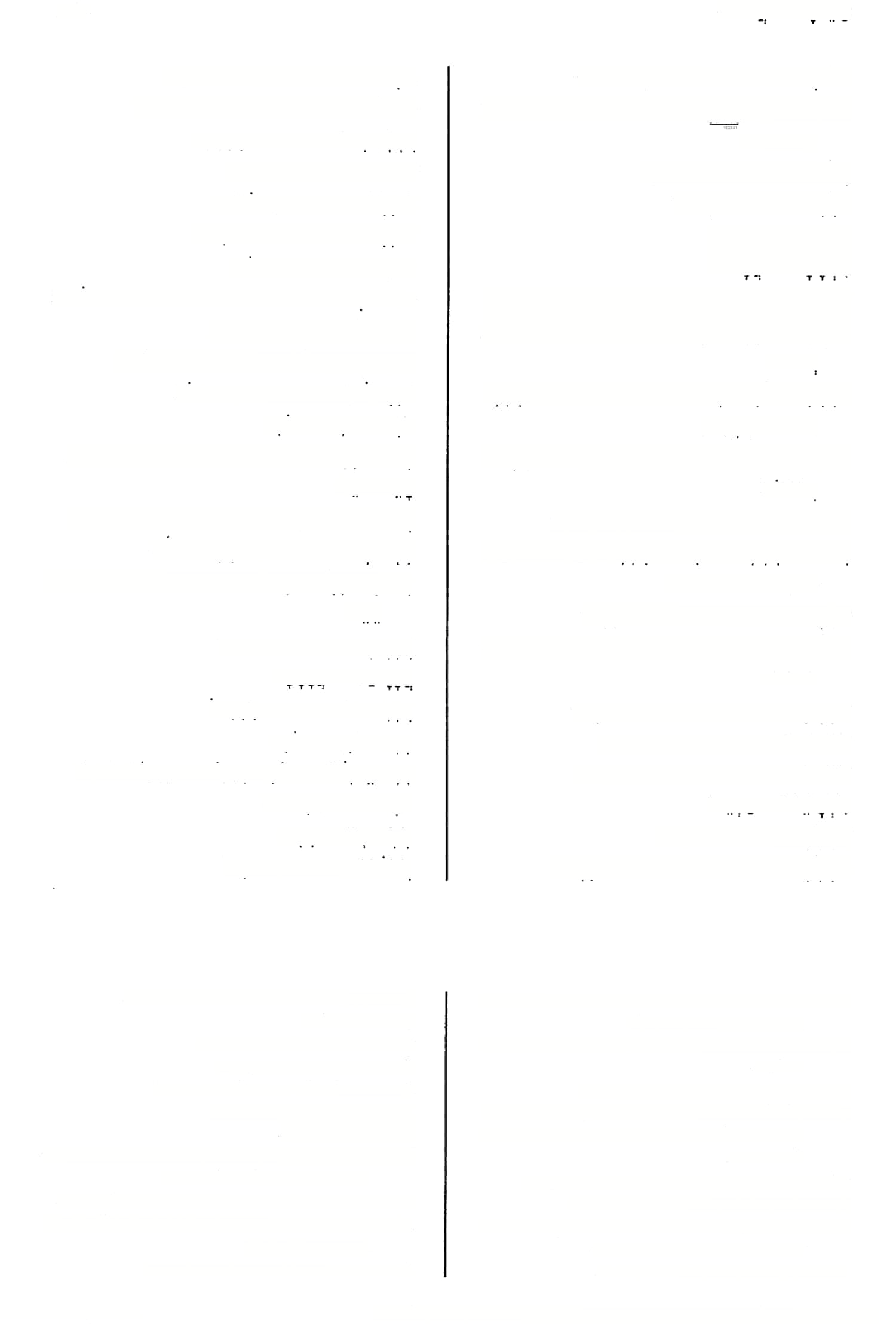 הינדבי הץדויאה הלכה הלכות הלכתא96 הל  בתא מבין ההדים יומאפאב( )בר׳לוסע״ מבי  הנרואי )סוכה לח רע״ב> ןזלכרת גדולות הלכתא  גיברתא <גט׳ ס ב( מדהשוה ה;ךזא8 )בר׳ לא םע״א> הלכות גכך)וו(תא97 הללתא לחם של הדו <בר׳ אם נהמאךה?ךקא גדולות )עירו׳ כת א(  גז־גדניות הנדקוקי הלכה )סג׳ נא ב, זב׳ מה א( למשידוא הלכתא ההם, אותם הנהו ל)ימות( המשית )קידו׳ לב רע״ב( אלו... ואלו... ...והנו9 הנו... הלכות א, ע״ז ז א( )ב״ק קב פסיקתא הלכתא אלו הני פסוקות דברים אלו, במה ךברים אמורים הני  מילי הלכה גדולה <שבת יבא( הלכתארבתי מנא  הני  מילי      מנין דברים אלו למה ההלכה )כלומר:  לאיזה הלסתא למאי לא  הני  ולא   מהני10   )בר׳ סב סע״א( לא אלו ולא ענין  נאמרה ההלכה( מאלו )כתו׳ פד א, ערב׳ ה ב(  הלכתו הלכתיה הנייתא    )נדר׳ פס ב(  הנאה המיתה      הנאתה הילני98   )פם׳ קיב ב(  בין מלות הזירוז של מושכי הספינה הנאתו )תע׳כגב( זהמיתיה אבנט )שבת נם ב, ב״ק קיט ב"( המ ינא ההם, אותם הנך )מג׳ בז ב, זב׳ ים א(  אבנטי המדינאי אותם האנשים, האנשים ההם אשרור12 הנך  אינשי ה?פכז )שבת נט ב, ב״ק קיט ב(  אבנטים אבנטו המדיני הכזייניה הספד הספידא מלבן2 )ב״ב  ו א( המלטה1 <ב״מעגא2(  הפכו הפוכו זנגביל ב4< )ם־׳ לו  סע״ב3,יומא פא המלתא מלבן בחור הכותל להניח בו ראש הקורה. מ׳: חמלתא. מ׳ ומ׳ב: חמלתא, ד׳:הימלתא. ע׳, מ׳: הימניק, ד׳: הימנק. ע׳ ר״ח ר׳אב, מ׳: הימנק, ד׳: המניק. מ׳ וע׳ )ע׳ הזמי( ויל׳: היגי. ajlju‘1  מל״פ הנו רבנן רבנן, והנו רבנן לאו רבנן. מ׳ לי׳ "הנו" "והנר׳. ובעלי המלונים לא הביאון. בתוך מלות לחש, ופירש רש״י: לא כולן ולא מקצתן. מש׳ "נפק" על יסוד לשון האשור: "שטרא דנן נפק לקדמנא וכר" )ערוך( = אשור חתימת העדים בידי הדיינים. (2 (3 (4 (5 (6 (7 (8 (9 (10 (11 (12 ב״מ צ׳ סע״א  - בלשון בני א״י. ב״ב קמט סע״א  - מ׳ ה׳ ר׳נדהני. עירו׳ קב א־ מ׳ לי׳. הגאונים כותבים: הולכך, וכך הכתיב בכמה כי״י של התלמוד. רש״י )חול׳ סה א(: הואיל ואמרינן כך. קידו׳ לח ב: הלכתא מדינה  - ד״ו: הילכת, מ׳: הלכת. חגי׳ ג ב: הלכתא למשה מסיני - מ׳ מ׳ ב וע״י: הלכה למשה מסיני. מ׳ פ׳ ה״ג סרע״ג פסקי רי״ד, אה״ת: גיברוותא. מ׳ לי׳, מ׳ ב: היליני, א״פ וע״י א: הילגי. רש״י ד״ו, ה׳: בהמינא )ה-על גרד עי״ע, א זעירא על גרד עי״א(, מ׳: בהמיי, ד״ו: במיוני. ע׳ ורד״ק, ד׳:  הימלטי. מ׳: חמולט׳. (93 (94 (95 (96 (97 (98 (99 )1 מילון ארמי עברי לתלמוד בבלי / מלמד, עזרא ציון בן רחמים )עמוד 143( 113141ה                                                  ודפס מאוצר החכמה להפוכי-התם )ב״קפ ה ב( ?לאו הלזקיה24 127 להפוכי )מעי׳יא( להפך )פס׳בכ״ע״זלאב( הרחקה 2 הרחקה5 להפוכי מטרתא )כתר קוא> להחליף  שקים13 הרי )נדהנדרע״א( מ׳ו תוס׳: הני כהריקאי26 )כתו׳סאא״קהא( במקומי, תחתי )שעליגבי הבהמה( הפוכיבעיסקא )יב׳סגא(  ל(הפךבעסק(14 כהריקיה )יומאע זא( במקומו, תחתיו הפך n׳( הפיך )קידרנט א-גם כהריקין )ערב׳מ  ב 2( במקומנו, תחתינו הרמנא27 דמלכא  מצות המלך הרמנא28 דרס נא )תמו׳דסע״ב( מצות ה׳ הרמנא )עירו׳נ סא( ט׳:קהרמנא 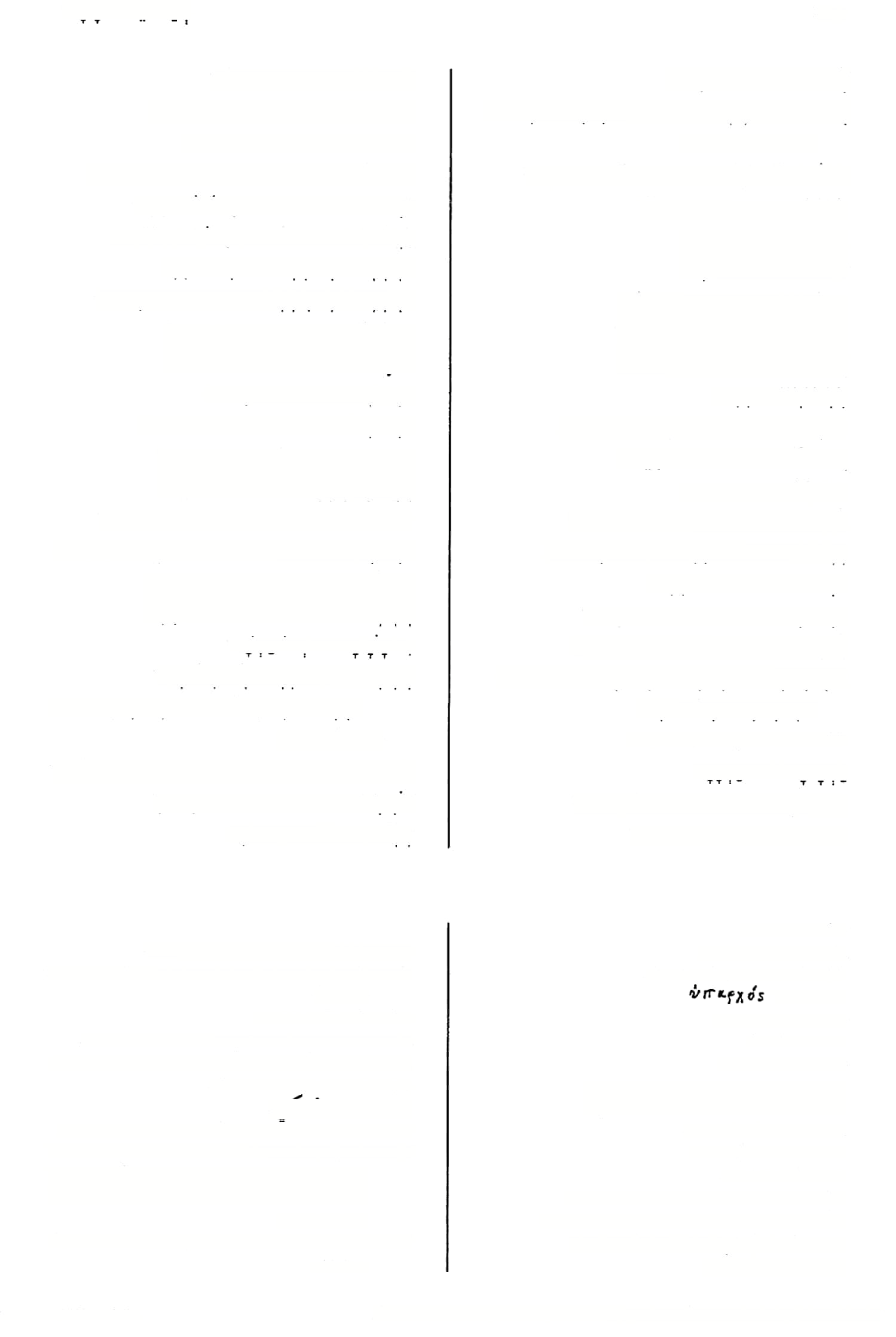 הפיך )עירו׳צט א( הפך הפיכו)פס׳מא( הפכו הפיכנא )שבתק ים א( אני הופך הפכיה )ר״הכ זב,מריאא> הפכו הרמניא29 )ב״בפוב( ר׳קהרמנא הרנוגא )חול׳סב ב(  הרנוג30 הרנוגא31 )שבתק יב> מיןצמח קוצני 14 )ב״קקטוב( הפסד הפקר )ע״זחב( הפרכים, שלטונות "הפסידא הפקירא הפרכי15 הרסן) מיןד גים קטנים( הרסנא )מדי א ב-מדני׳( העמיד הקים16 כסא דהרסנא  כוס של הךקן32 עציצא33 דהרסנא )ב״בקמדב( ר׳אציצא הרפתקי34 )י״הטזא,קידו׳לגא( מקרים, מארעות השלמה )סב׳כבא -מדני׳הכו( מסרה הקיפא )ב״קכב( והקף להקמותה )פס׳קיגב-מדני׳( להעמידו הררי17 )ב״כגב( משפים) פ״א: ערוכים( הרהור18 )סרלזא( הרהרו עכשיו השתא)= הא)שעתא35 הרהורא )סוסה חא,סרמה א( הרהור כמו עכשיו כיהשתא להרהורי )שבתמ אא,נדהי גא( להרהר השתא...מיפ א/לא כל־שכן עכשיו...צריך לומר/לא כל־שכן36 )נוסח של קל וחומר( כיוןדהרהר19 כדעתיה למיהדר )סרצהרע״ב( כיוןשהרהר בלבו לחזר הירהרד «זרלזא> מ׳: הרהור השתא דאתית ץיהכי עכשיוש אתה באל כך37 השתכחת )סנ׳כבא-מדני׳( נמצאת להרוחה22 הרוחה )מ״קידאכ״פ( הרווחה20 להרויחא21 התם)= הא תם( שם הרוני23 )שבתל הב( ר׳ ארוני נוסח הערוך. לפנינו )גם מ׳(: אמימרא. ע׳ ורמ״ה: קהרמנא, ר׳ ר״ג: בהרסנא, ה׳: הרמנא, מ׳: דרחמ׳)1( מן העופות הטמאים. ד״י וע׳, א״פ: הרגונא, מ׳: הרגנא, ד״ח: חרנוגא. תבשיל של דגים קטנים בקמח וחומץ ומטוגנים בשומן. מ׳ ה׳ ע׳ וה״ג ועוד: אציצא. .            j   מל״ס השתא בפתיחת הגדה של פסח = הא שתא = שנה זו. למשל: השתא אחד רץ ואחד מהלך פטור, שניהם רצין מיבעיא )ב״ק לב א( = מעתה... צריך לומרז! השתא לפני מלך ב״ו אין עושין כן, לפני ממ״ה הקב״ה לא כל שכן )פס׳ עה ב(. 
כלומר: עכשיו שאתה מתרץ כך )או: שאתה מפרש כך(, תרץ אף... (28 (29 (30 (31 (32 (33 (34 (35 (36 (37 ר׳מטרתא. = לעסוק במסחר. פ׳ ר׳: הפסד, תום׳: פסידא. מל״י מ׳ אה״ת: הקם. ד׳: הדרי. מ׳, ד׳: הרהרו. פ׳ ואה״ת, מ׳: דהירהר, ד׳: שהרהר. תמיד בתוך משפט ארמי. ור׳ הרחקה. מ׳ בכולם: להרתחה. ר״ח: פי׳ להתעשר. ע׳, ד׳: אדאני. ה׳ ר׳ ע׳ ור״ח, ד׳: הדקיה, ד״ש: חדקיה. בשני המקומות  - במשפט ארמי, ור׳ הרווחה. לדעת קוהוט )ע׳ בהר(: הבי״ת שרשית. .         ji  מל״פ (13 (14 (14* (15 (16 (17 (18 (19 (20 (21 (22 (23 (24 (25 (26 (27 מילון ארמי עברי לתלמוד בבלי / מלמד, עזרא ציון בן רחמים )עמוד 144( 113141ה                                                  ודפס מאוצר החכמה התס —התריגו128 מ׳פ׳:תקינו )בר׳כברע״ב( התר התהינו היתירא כמו להלן לשם, שמה פי התם להתם38 התגדלת )ר״הדא־מג׳יאב-מדני׳הכג( התרוממת שנינו )שם( להלן תגן התם האדימו40 )עייר נגב( התריגו39  להנשא ב - בנוסח הגם( )גם׳ פה להתנסבא להתענות )תע׳ יז ב ועוד ממג״ת( להתעגאה 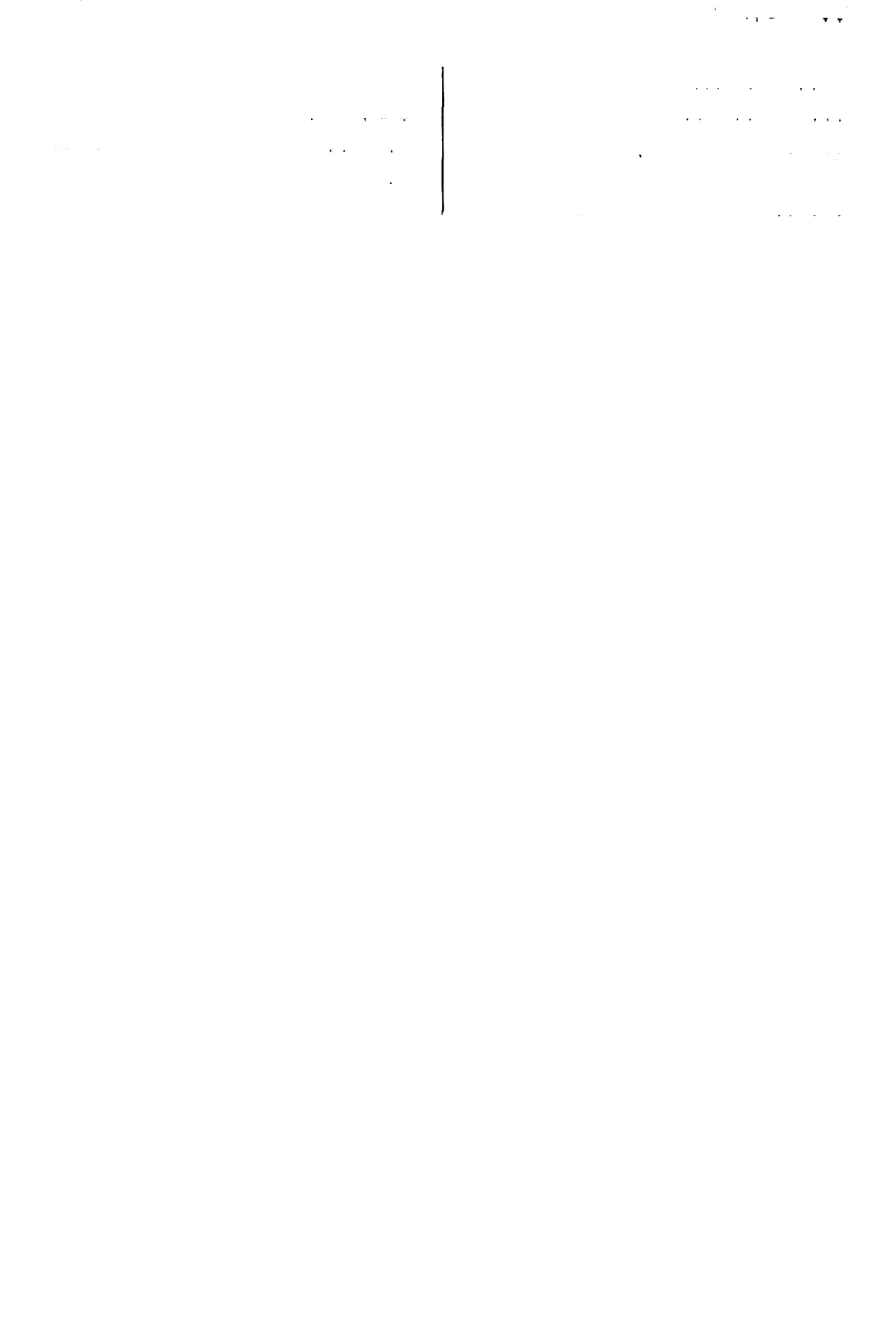 עם הפעלים ״סלק״ ו״שלחו" - הכוונה לא״י. מ׳ וא״פ וע/ ד׳: אתריגו. ע׳: האדימו כאתרוג )הגחלים( (38 (39 (40 הודפס מאוצר החכמה מילון ארמי עברי לתלמוד בבלי / מלמד, עזרא ציון בן רחמים )עמוד 145( 113141 )ב״בצתב( קבה בין ורדים קופנתא בי וולדי וידויא   )יומא פז ב( ודוי )שבתסזיע״א( סנה )ב״קפא( סנאים )ר׳ של סנה( )בכיחב( אפרוח וול  דינא וולדיני ולצוצא4 ווי     אוי ונדב1  )שבייה א( אבר הזכר בי  וייאדן2  )שבת צד א> ר׳ באזיאראן )ר״ח(, מצנפת יג א> מלגלית )קידי וולשכא ולדה     ולז־ה )ר״ג(, קשורי משי )רש״י(, חגורה )עה״ש( 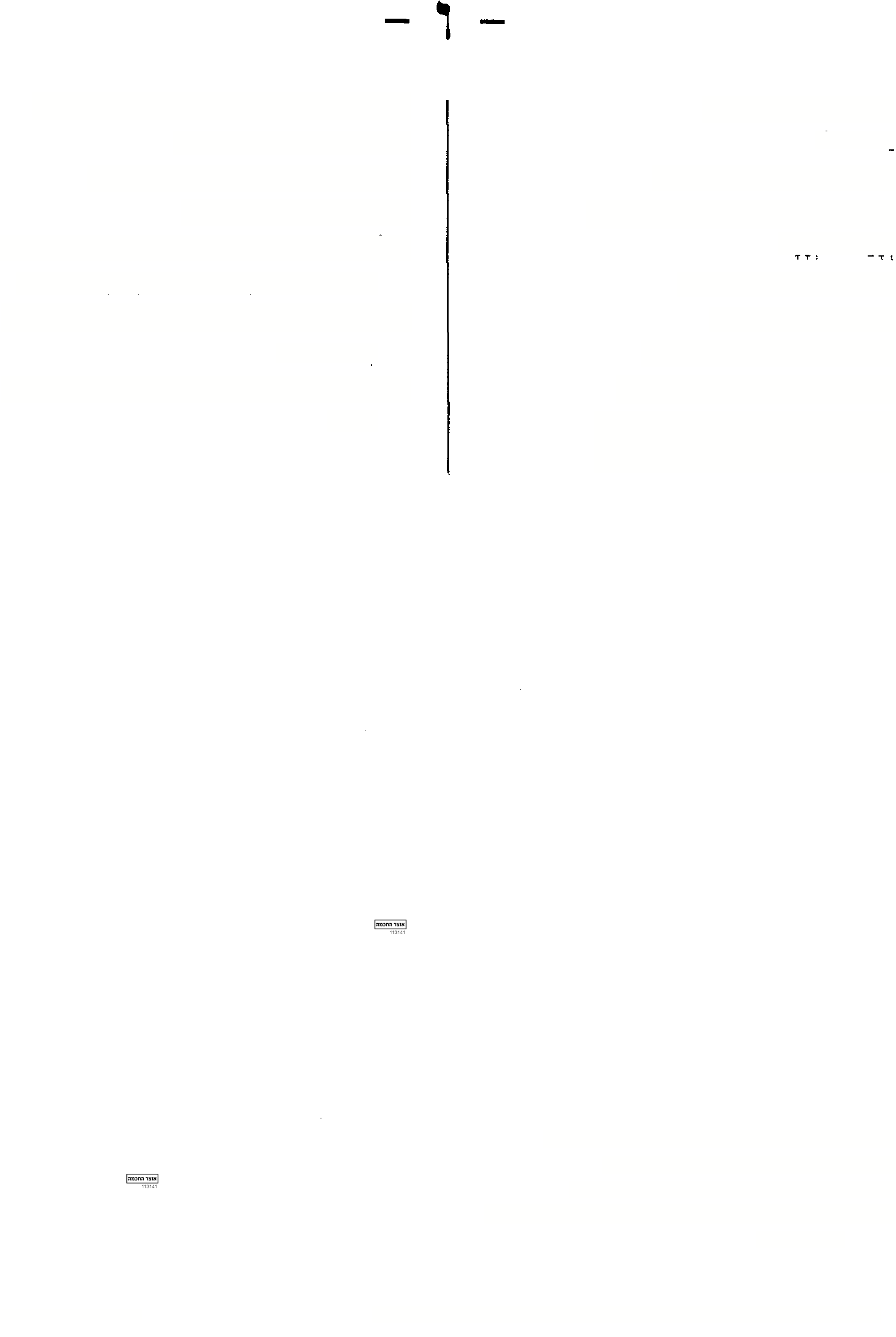 ווסתייהוי  )כתי ב ב( וסתן א, ב״מ נא א( מלגליות, קשורי יג )קידי )וש״י( וולישכי משי וולדא   )ע״זסהא( .ו.ךד וורדא3  )ב״בסטא( ר׳ בי ורדי )העשויה מקמח, שמן <פס׳ לט ב> דיסה וותילא ולדא חיורא   )גט׳ סח ב( ורד לב! ומלח( ולדאסומקא   )ב״מפדא( גרד אדם ביוךדי   )ב״בסטא,פדא( בית ורדים ע/ מ׳ וד׳: וטוביה, על גזרון המלה עי׳ עה״ש. ד״י: וייארן, מ׳: זירין, א״פ: זייארין. מ׳: בי ורד׳, פ׳ ור׳: בי וורדי, ה׳: בי ורדי. הוי״ו מן השם )ר׳ י״נ אפשטיין, מחקרים בסם׳ התל׳." ח״א. עמ׳ 38( (1 (2 (3 (4 הודפס מאוצר החכמה 113141 (146 מילון ארמי עברי לתלמוד בבלי / מלמד, עזרא ציוך בן רחמים )עמוד זאזא <שבתכב( ענף של  אילנות1, פ״א: טפסן )י(2ז          בילי דדוומשי  )מג׳כוב( נרתיקי החומשים ןבזיכי3  )נדה נו א(  צבים 
זבוח  <חול׳ ד  a  שהטו 
ץכ)ר(חעובדך  )שם־מ׳ר׳א( שחטעובךי׳ זיבולא  )בר׳ ח א( ע׳ופ׳:זבילא 
זכון    קנו 
זכון  )יב׳סגא( קנה 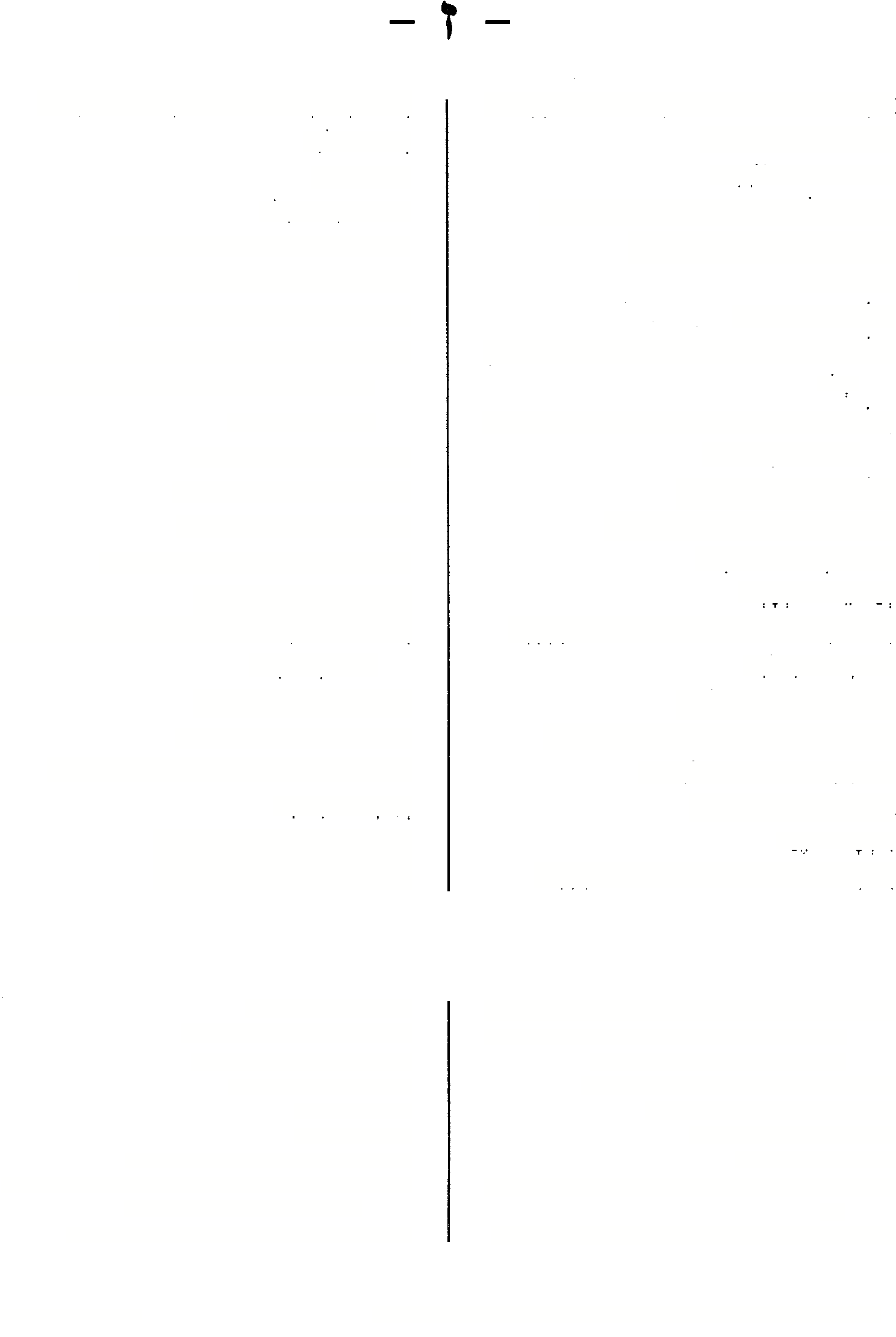 )כתו׳ קג א- מ/ גט׳ נחב2-רש״י,ב״ק ח ב -ח׳, קיט א- זבין זכון וזמין  )ב״ממב,ב״בצא-מ׳ה׳,מנ׳עזא-ק׳(  קנה א 3 - מ׳ ה׳, ב - מ׳ ה׳, ב״ב קיב א - ה׳ ר״ח, עג מ׳ ה/ ב׳׳מ יד ומכר קלגב-מ׳ר(  ר׳ זבן זכוגא   )פס׳ לב א - מ׳, ב״ק פט א - מ׳, ב״מ טו א - ה/ נדה ח ב )פס׳לאא(  כי״י-נ״א זבין - מ׳ וד׳ 4(  לקוח )ש( מ׳ ה׳ לי׳ )ב״קחב-פ״ב( זבין זבדנה )מג׳ מ ב( )ל(מכךה אשתתף ה׳ : )ב״מסטא( זבי! לזכונדז/נא  )ע״זטוב,לב( למכרה מ׳ נשמט ע״י הדומות )כרי׳ בז א( זבין זבדני, לזכוני    למכר )ערב׳ כד א( מ׳:מזבין זבין למכרו לזבוניה קנה א - ח׳ ה׳( )ב״ק קיד זב)י(ן מגוי הבין לגוי מגוי ומכר לגוי למכרם פם׳מב(4חול׳נגב,5,ע״זסהב( דבורה לזבונינהו זיבורא זכין15  )ב״בנהא( ר׳זבינן )םנ׳ קטב( דבורים זיבורי מ׳: דזבנה )כתו׳ צח ב( דזבין )נ( ךבורה מ׳ ורש״י( )ע״ז יז ב - זיבוך)י(תא דזבינא מ׳: <כתו׳צזא,קא( ארמלתאדזכין )נ(  דבורה )מג׳ יד ב( זיבורתא מכורה זכינא קנים7 )מ״קכחב( זבזגי6 ר׳זבינתה (2 ל ב )ב״ב זביגא16 זבח זיבחא ר׳זביננא )עירו׳ פג א> זבינא17 משפלת9 בר׳חא(8,תע׳כאב,ב״מקגב( זבילא ע׳ ופ׳, ד׳: זיבולא  = קופה להוצאת עפר וזבל. ה׳:זבון.     11(  ה׳:זבון. מ׳ ה׳ ורשב״ם: זבון. מ׳ ה׳: זבן. מ׳ ר׳: זבן. ר״ג ורמ״ה: זבינן, ה׳ ורי״ף: דזבני. פ״א: מ׳: זבנת/ ה׳׳ג: זבנתה, פ׳: זבנתא, ה׳: זבינתא; פ״ב: פ׳: זבנתא, ה׳: זבינתה, מ׳ לי׳. ד״ש: זבנינא, מ׳: זבינה, ד״ו ורש״י: זביננא. (8 (9 (10 (12 (13 (14 (15 (16 (17 ע׳ )וממשיך: כגון אילני תמרים ופרושים ודורמסקנין משברין מראש ענפיהן כשהן יבשין ומציתין בהם את האויר ומתחממין בהן בימות הגשמים(. ע׳: וי״א שגדל סביב האילן כמו שערות. ע׳: זבזגי, מ׳: זביני )= זביגי(. מ׳ ב ור״ח, ד׳: לזבינהו. מ/ ד׳: לזבנינהו. 
בפתגם: אחנא תגרי אזבזגי מיבדקו, )מ׳ נשמט פתגם זה(. 
ע׳: כלומר במקום סחורתם נבדקים הנאמניו הו אם לאו. (1 (2 (3 (4 (5 (6 (7 הודפס מאוצר החכמה מילון ארמי עברי לתלמוד בבלי / מלמד, עזרא ציון בן רחמים )עמוד 147( 113141 זבמא- זבניה )ב״ב ל ב( קניתאווןה זב;תה28 מכר־ה א,ק א( )כתו׳ צז 131 18SP2K )סוטה יג א, ב׳׳מ ים ב - מ׳, ב״ב נ ב( מכרה אותה זבינתה )פירו׳ נם ב 2, פס׳ לב א, ב״ק פס א, ב״מ סו א, ע״ז בד ז2י  5א )ב״מנאא4(  ממכרו, מקחו זבינתיה לקוח )ש( יע״ב( מ׳ה׳:זבנתה )ב״ב כסב( זבינתיה סחורה, ממכר )נדר׳ לא א-ם( זבינא זבל זקלא מכוךה )ב״ב לב( זבינא19 )סוטהמבב( זבלו, צואתו זיכליה מכרה )כתו׳צזא-מ׳,קא-מ׳( ז3ינ[א] קנה 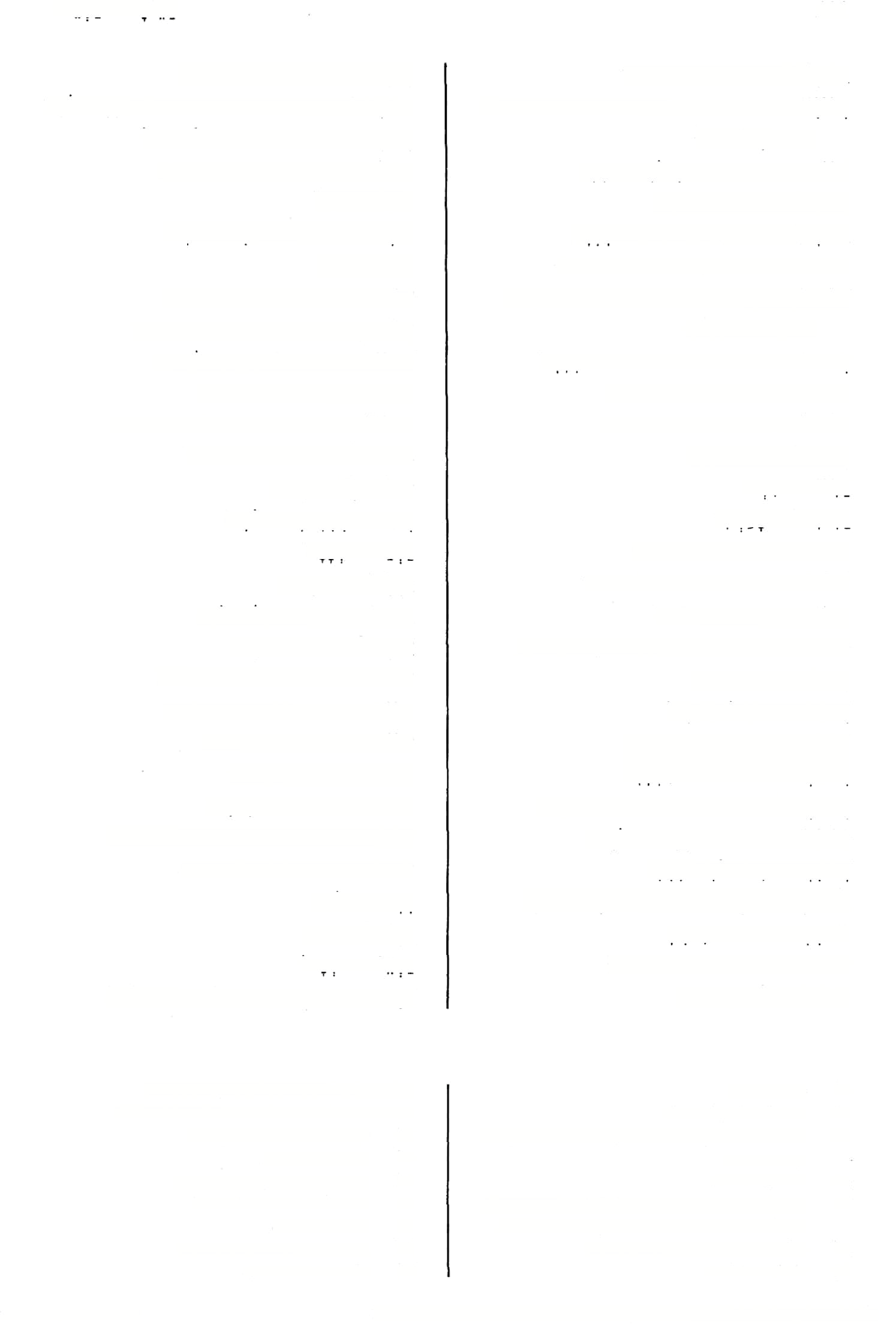 זבן29 ברוב המקומות בכי"י : זביני20 זבינא )מעי׳כארע״ב(  מ׳:זבין=קנה זבן )נדר׳לאסע״א״רע״ב( מקחמכיר זבינא  חריפא וב״קקידא(  קנה... וקבר זבן...ןזבין )=  קופצים עליו( מ׳: ךזבין=  שמכר כי״רמזבנא )תמו׳חב( )גם׳ !בא( דזכן זבנא )קידדדא,ב״בנא,קכהא-ב(  ממכרה )כתו׳צאב2>  מ׳:זבנינהו זכינה זבינהו מ׳: דזבנ׳ , ה׳: דזבניה )ב״מנאא( דזבנא ח׳ה׳:זביניהו )ב״בנהא( זבינהו )ב״מלחא(  ר׳מזבנא קנאה דזכנא30 זבנה/נא )פס׳ ל א(  קנו מכרו זכינו21 זכינו קנה )קנה אותה( מכרה זבנה זבנה מכרתי <פס׳ ל א(  ר׳זבינייכו זביני22 זביני23 מכרה זקנא/ה ה׳: זבנית )מ׳ לי׳( )ב״מפגא( זביני )ב״ב קסם ב> מכר אותה זבנה )כתו׳ צב א> מ׳: זבני זביני קכוייה )גט׳נבב( זבנה31 )ע״זלטא(  כ״י  ספ׳ : וזבני׳ )= וזבנית( זביני )ב״במאא2> ר׳זבינא זבנה32 ליה מקח, מספר זביני ג׳ כי״יר׳:  מזבין מ׳ ה׳: זכינו )חיל׳ מד ב( )ב״בכבא( זכנו זכנו מקחו, ממכרו )פם׳לבא2> מ׳:זבונא זביניה זביניה )ב״ב לגב(  קניתי זבני33 )ב״בנהא(  ממכרם זביניהו24 )חול׳ קלח רע״ב( מכרתי זבני )פס׳ ל א(  מסכו־כם, סחורתקם זכינייכו25 מ׳ ה׳ ורשב״ם: דזבינא לי )ם"בלב( זכני ממכך־ך, סחורתך )פס׳קיגא( זכינך כל כי״י: מזבני )ב״קקגא( זבני אני קונה, אקנה זביננא קונים קנהו זבני זבניה לא  הרה זביננא    )ב״מעגב(  לא הייתי קתה זבינת   )ב״בפבא(  מכרת מכרו זבניה )ב״מנאא2>  ר׳ זבינא זבינתא26 )כתר קי ב(  מכרהו )=  מכור אותו( זבניה קניתיה זב)י(;תה27 כל כי״י ורש״י, ר״ח: זכינו, ד׳: זביני. פ״א  - פ׳ ר׳ אב: זבינא; פ״ב - ה׳ פ׳: זבינא. כך בכי״י כמעט בכל המקומות. מ׳ ה׳, ד׳: זבינתה. בכמה מקומות נשתבש בד׳: זכין. ה׳ ר׳ אב: דמזבגא, מ׳: דמזבנ׳ מ׳ ר, ד׳: מזבנא. מ׳ ה״ג ורמ״ה: זבינא, ה׳: זבינה. מ׳: זבנת׳, ה׳: ובנתה. (25 (26 (27 (28 (29 (30 (31 (32 (33 מ׳, ד׳: דזבין. מ׳ ה׳ ורשב״ם, ד׳: זבני. נדר׳ פו א - מ/ קידו׳ ד׳ א׳  - מ׳, יב א - מ׳: זביניה, כ״ק קטוא-מ׳ה׳. כי״י: ואייתו לי. סוטה יג א 2-מ׳: זבין, ב״ב ו א - ה׳: זבני )מ׳: אמרי(, ב״ב לח א - מ׳: זבני, מד ב - ה׳: זבין, מה א -ה׳: זבין, כל כי״י ורש״י: זבינייכו, ר״ח: זבינו. מ׳ ה׳, ד׳: זכינהו. (18 (19 (20 (21 (22 (23 (24 מילון ארמי עברי לתלמוד בבלי / מלמד, עזרא ציון בן רחמים )עמוד 148( 113141ה                                                  ודפס מאוצר החכמה זבנה —זוהמא132 זבנ)י(ה34  )בר׳ ז ב( מכךה )פס׳קיבא( הברות-גערה באריה זה-זה )מג׳ כו רע״ס קנה אותו זבניה זהומים44 )ע״זנס זיהומי43 )ב״פעחבס ר׳זביננא35 זבנינא חוט של זהורית )גט׳ סט  ס חוטא דזהוריתא מכרם זפנינהו מץזמת ס 4  "דה כ ר׳ מזהר זהימא5 זהיר )יב׳ עא א( קנאם אנו קונים, נקנה זכנינהו זבנינן זהירים, נזהרים 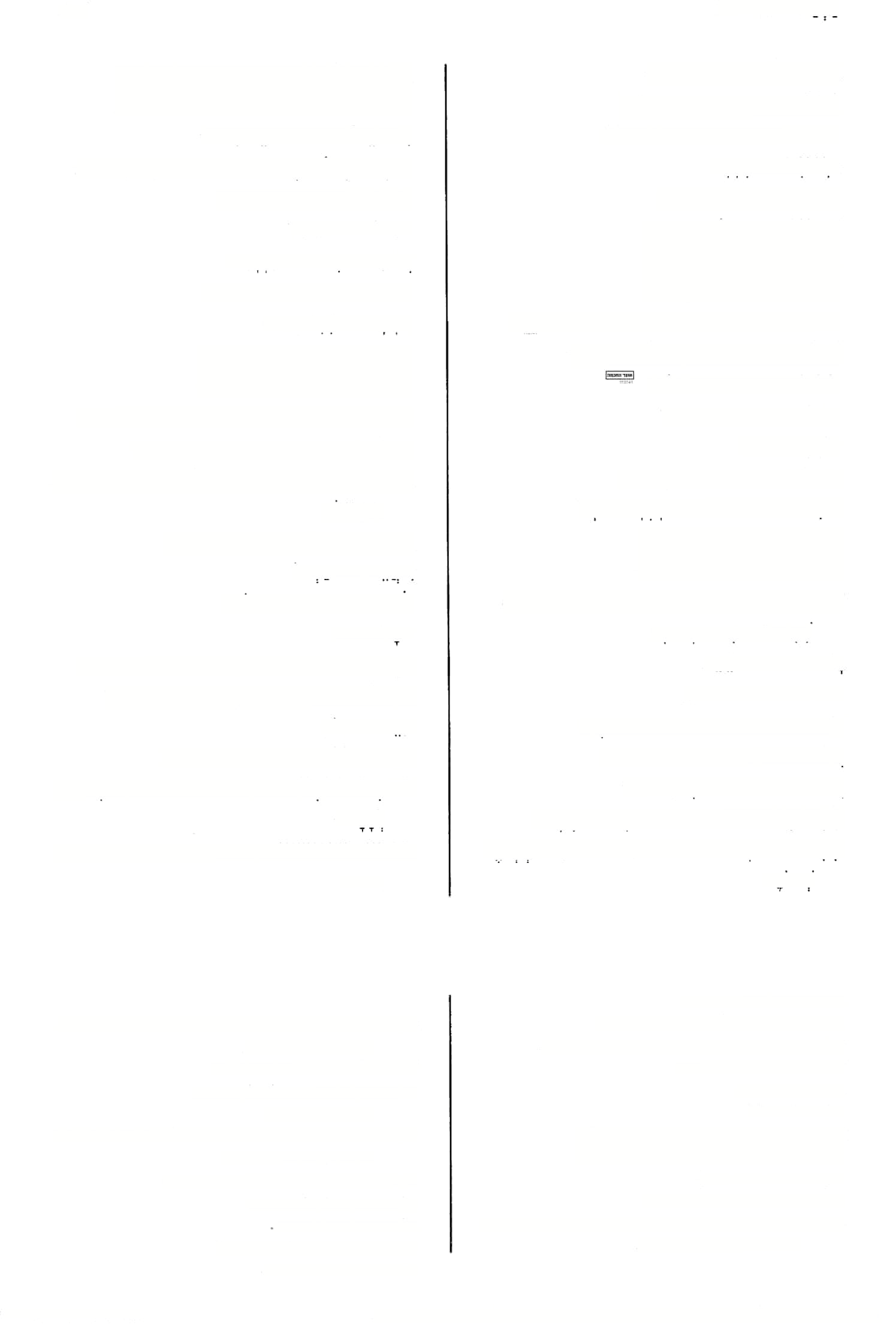 זהירי 36  )הור׳יב( קנינו זכ[ני]נן זיהמומי )ע״זנס  ר׳ זיהומי קניתי <ם״ם לגס זבנית37 ארס, כעם זיהרא ו=! )ב״מנאא( כי״י וד״י: זבנת זבנית בכעסה )ברכ׳נאס בזיהרא ל א( אתם קונים, תקנו )סיכה !זבנית5 )ב״בסאסע״ס נתלה זיהרא46 קנה איתי <ב״מםס זיבנן 47  )פס׳יגרע״א,סנ׳מבא> זהרור, נצנוץ )ב״מפדא( זהרורים, נצנוצים זהרורא זהרורי )הוי׳ י ס  ר׳זבנינן קנית זבנן זכנת )ב״ב נה א( בעלי נחלות, פ" א: פקידי מם זהרורי קניתיה  )ב״בלכגועוד( זבנתה קרקעות מכרה אותה 3  )ב״מיטסע״ס זבנתה8 דזהרי רבנן48  )ב״ב ד א> ר׳ זהירי זיהריה    ארסו מכרתו קניתיו <בר׳ נו  ס )ב״בלא( זבנתיה39 זבנתיה40 )שבתקיבכ״פ( זובך זוג )ע״זכטסע״א( זוג של ספרים )לחתוך בו( 4  )סג׳סזא( מספרים, זוג של ספרים זוגות זוביך זוגא זוגא זוגא9 זוגי דזבנתינהו   לנכסךהו41      )ב״ב  קכו   םע׳׳א( שקניתום את-נכסיהם 
זג  גב״מקיגס  מסב זג   )כתו׳סאס  ר׳ זיגא זנא   )0נ׳ פה ב, מעי׳ יד ב 2> הסב, נשען זוגי זוגי50  )כתרעוא( זוגות זוגות זוגיתא  חיורתי51    )בר׳ לא   רע״א52 ועוד(  זכוכית לבנה53 זוהמא דשימשא   )יומא כה סע״ס ר׳ זוהרא ור׳ זיהרא זני   )נדהיזא(  זוגים )= פעמונים( זניד   )חול׳סבסע״ס  )?(זקוף42 
[הוה] זנינן  )פס׳קחא-כי״י( היינו נשענים זגתא  אוכ??תי    )ב״ם פו ב, בכו׳ ח  O   תרנגלת שחורה כך צריך להגיה לפענ״ד: איידי דזהימא )נזיר כח ב(  ת "דזוהמא" )מ׳: זוהם׳(. מ׳ ה׳ וד״פ: זיהרי = נחלתי. ע׳,מ׳:זהרוריה)פס׳(,זהרורי. מ׳ב )פס׳(: זהרירי. ד׳ לובלין של״ו: דזהירי, מ׳ר׳אה״תוע״י-נ״א: אי הוה ידענא דצניעיתו כולי האי. כל כי״י ואה״ת, מ׳ וד״י רע׳: זווא. כך גםמ׳׳ ע׳: זווי זווי. ד׳ ברוב: חיורתא ע׳: דזגוגיתא )ולי׳ חיורתי( כך בס׳ בב״מ כס ב. (45 (46 (47 (48 (49 (50 (51 (52 (53 ע״י, מ׳ ואה״וז: זבין. כצ״ל, מ׳ ה׳ לי׳ "דאמרי אינשי."". מנוה״מ, ע״י א: זבנינא, מ׳ משובש )איזכן?(. מ׳: זבנת׳, ה׳: זבנתה. מ׳: זבינת׳. מ׳: זבנת. ה׳: זבנתה )ושם "ארעא" ת׳ "ביתא"( ה׳: דזבניתהו )צ״ל: דזבניתו?( לנכסיה עי׳ עה״ש ע׳ זרג. מ׳ ור״ח וד״פ,  ד,: זיהמוסי. רש״י: כשיש מכה באילן ונשרה קצת קליפתו מדביקין שם זבל וקושרין שלא ימות. (34 (35 (36 (37 (38 (39 (40 (41 (42 (43 (44 מילון ארמי עברי לתלמוד בבלי / מלמד, עזרא ציון בן רחמים )עמוד 149( 113141ה                                                  ודפס מאוצר החכמה זוהמיה-זיגא ביקנישתא זוטא62 )מג׳כוא( בית כנסת קטן זוטי ע״זחא(63יב,64) קטנים זוטר קטן, מועט 
מיזוטר?  וכי קטן? 133 זוהמיה )יומאי אא  3( זהומו זוהרא54 דשימשא  )יומא כח סע״ב( זהרורית השמש זוואוזורי <ע׳וכי״י( ת׳ז וגא וזוגי אדזוטר <תע׳ה ב,חגי׳הא( בעודנו צעיר מ׳: זוודתא זוודא )תע׳כאב( קטן זוטרא  )קי"׳י בא( שקשלמוכין זדודא דאודדי55 6ועוד( קטנים 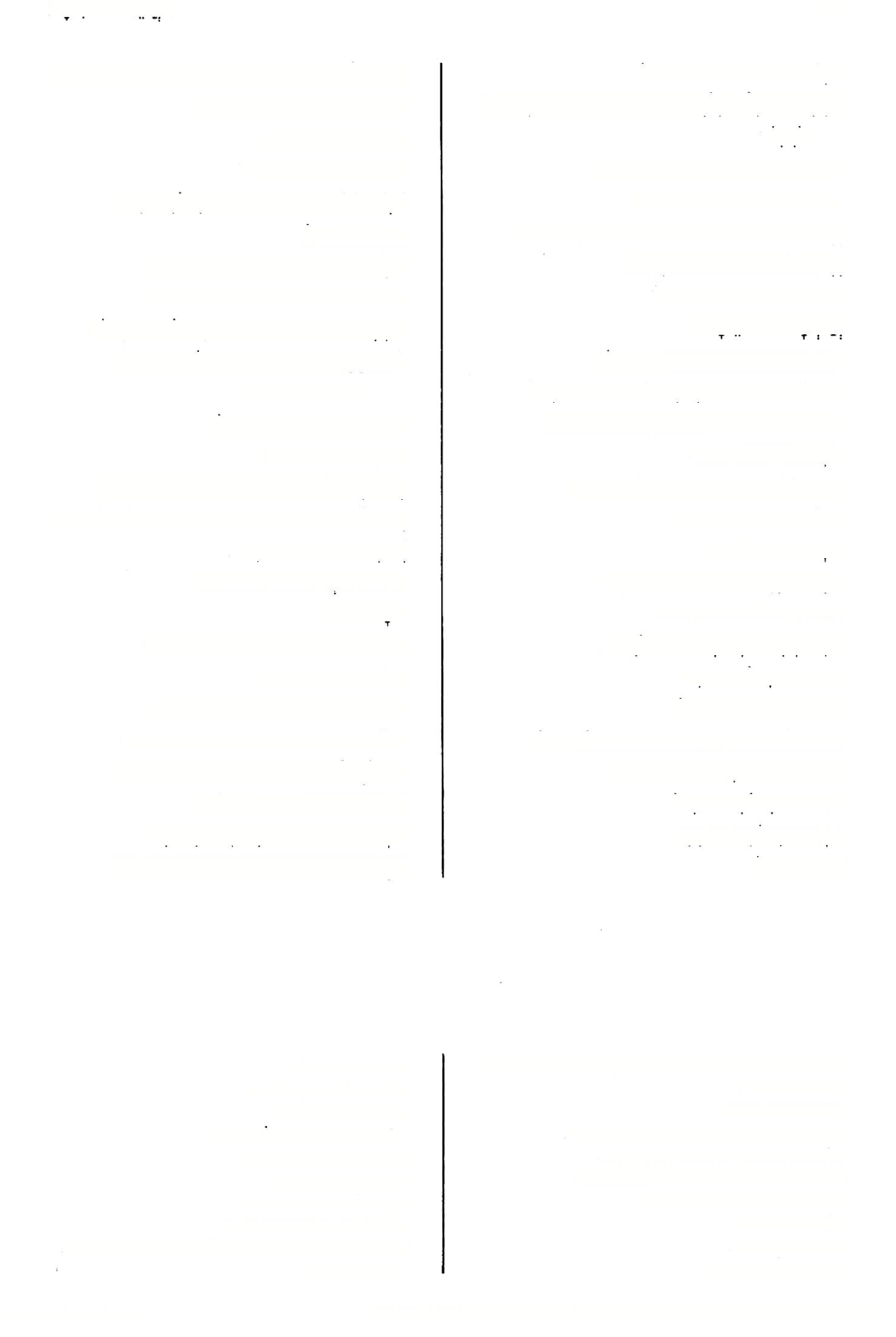 5י6ב,3 זוטרי ע״זחא> זוודאי56 )כתו׳a ro  צידתי57 זדטרין <שבתמב,שבו׳גא( מ׳:זוטרן זוטרן )חול׳עט א,בכו׳יגא> קטנות, מועטות כיזוטרת )קי״׳יברע״ב( כשאת קטנה )= כשהיית קטנה( זוטךתא )עירו׳י ב( קטנות זוודיה )מ״קמזב( צידתו זוודתא58   צידה59 זלוי )שבתקכטב2,עירו׳צזא( זוגות זווידו )ע״זיזא( הצמידו) = הכינו צידה( זווקאני60 )ע״זלאסע״ב( נפוחים )כנאד( קטנה זוטרתי67 זוג )זב׳מוב( זוזא61 )עירו׳יב( בקטנה) = בזרת( בזוטרתי68 זוג חכמים זוזא דרבנן )כתו׳קהבם זויקו69 )חול׳קטסע״ב(  ש?דו70)= צלו בשפוד( זוזא )מג׳טזא> ח זוגא זויתא )תע׳כגבס זוית זוז )מטבע( זוזא זול הוזלו)= ירד מחירם( זוז לבן זוזאחיורא )פם׳עדב2( זולא זול ר׳ חריפי זוזא חריפא זולטאדטינא )יב׳מוא( ר׳זילתא זוזאמכא/מאכא  זוז שחוק זון )צ( נא> זון )כתו׳ זוזאי מעותי, כספי )ע״זלאסע״ב( ר׳זווקאני זור!אני1ד זוזי <יב׳קביע״ב( זוגות זוקתא <ב״מצד א> כל כי״יוע׳: זיקתא מיזוריון72 )פם־קזא( מימ שרת פשתן זיג )פס׳ע ד ב 4ועוד( צלול, |ך זיגא73 )כתו׳סאב( נפוחה ושקופה זיגא )עירו׳קסע״ב( מעיל) פ״א: חליפה( זוזיזוזי )שכתק יט ב,עירו׳אא( זוגות זוגות זוזי זוזים, מעות)שם כולל( זוזיה מעותיו, כספו 
זוזך מעותיך, כספך 
זוטא  קטן אה״ת: זוטרי. מ,  ואה״ת, ד׳: זוטי. אה״ת, ד׳: זוטי. בכמה מקומות בז־': זוטרתא. רש״י, מ׳ ד׳: זוטרתא. אה״ח: זילוזוקו. ועי׳ פי׳ הערוך בערכו. ד״י: זווקאני, מ׳: זוקינו. לפענ״ד מענין "לא  זרו׳, )יש׳ א ו(, ופי׳: מי סחיטה. מ׳, ד׳: זג. (64 (65 (66 (67 (68 (69 (70 (71 (72 (73 א״פ, ע״י: זיהרא, ע׳ ול׳: זיהא, מ׳ב: זיחא, ד׳: זוהמא. ד׳ואורדי. מ׳ וע׳: זוודין. כלומר: מצוות ומעשים טובים שעשיתי. וכן בתע׳ כא ב בכ״י מ׳, ד׳: זוודא. כמעט בכל המקומות  - כנוי לתכריכין. ד״י, ד״ח זוקגי, מ׳: זוקיני. מ׳ וע׳: זווא. מ׳, ד׳: זוטי. מ׳ ואוז״ת: זוטרי. (54 (55 (56 (57 (58 (59 (60 (61 (62 (63 מילון ארמי עברי לתלמוד בבלי / מלמד, עזרא ציון בן רחמים )עמוד 150( 113141ה                                                  ודפס מאוצר החכמה 134 זייפנא )ע״זיאבכ״פ( כזבן דיפנותיה <שם( כזבנותו זייפה )ב״בקסזא( זיפת זייפתיה )גט׳כבב( דפהאותו 
דיר )ם״מטוב( כובש) = משאיר בידו( דגי —זיני [יגי )חול׳טזב,עורע׳׳ב( צלולים, זכים דהא74 דשימשא  )יומא כת םע״ב> חמימות השמש75 
זיוא )ר״היאא( זיו, הוד זיויה )בר׳נחב( זיו ו, הודו 8 )ע״זסא( )גת(כו  שת2 )מנןצרא(ךיךא81 זי-ונא )בר׳מדא( זונה) = דבר מאכל(  מכבשים84 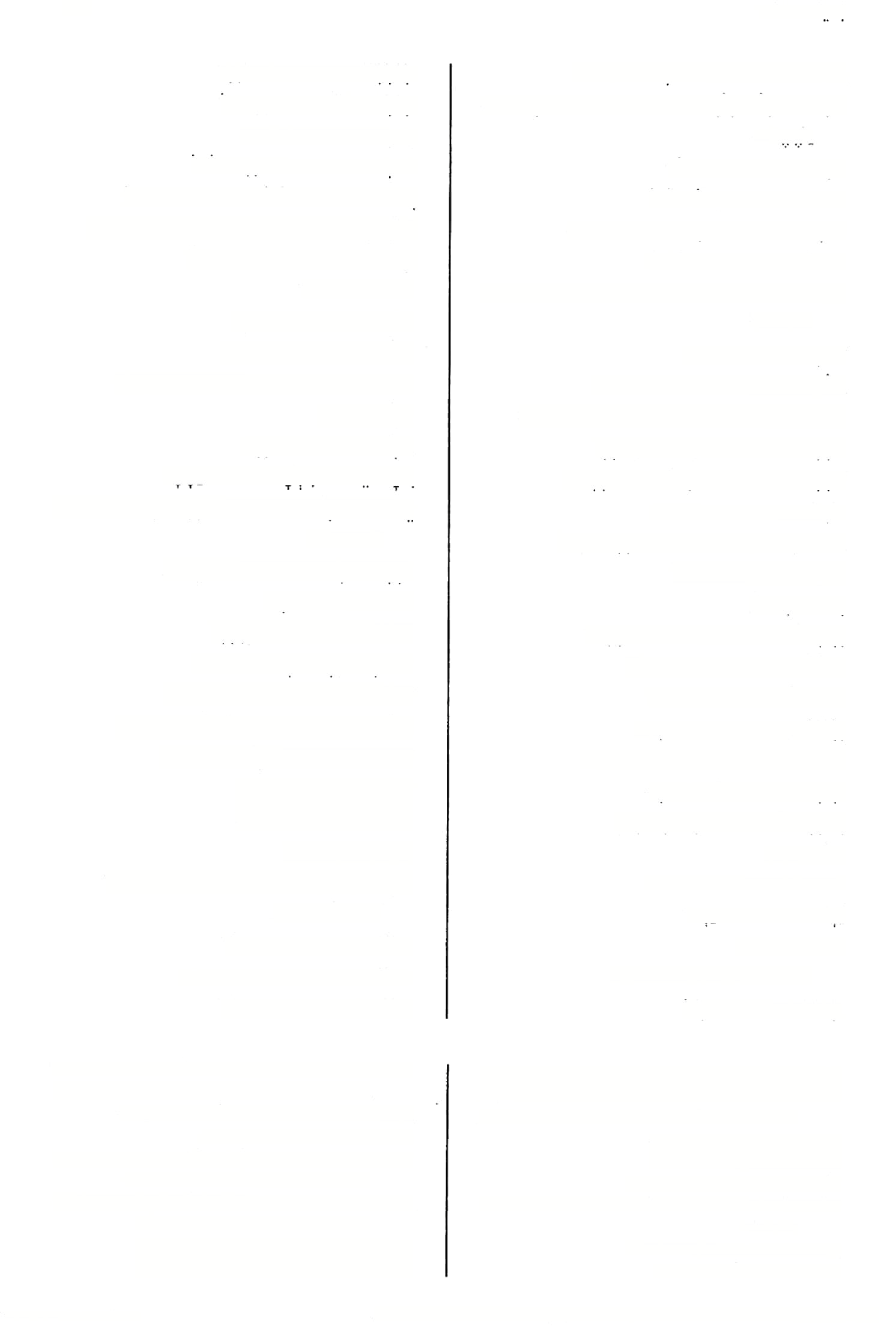 )שבתקכגא( דירי83 זיונא )כתי׳סוכ 2( ר׳זיינא זיל)אזל( לך [יל )ב״ממ ד ב,מהא( מוזל זיל )ב״קצוב,צתא( מ׳: זול זיל )ק־דו׳פבא,ע״זמאא,מג׳מדרע״א( מזלזל 
זילא זולה 
זילא )ב״מסדא( מוזלת 
זילא ביה83מלתא  בוש בדבר 
איניש זילא  )ב״ם ס ב( אז־ם פחות )בניגוד ל״חשוב"( גברא זילא )ער׳יטב( איש פחות ’דלו85)אזל( לכו זיל)1()ע״זמאא-נד( פזלזל 
דלויתא זלזול, זלות <תה׳יבם( 
זילותיה )סנ׳מחא( זלזולו, זלותו זילותךכו )ב״קקבב( זלזולכם, זלותכם דלי )ב״מנבסע״ב( זלזולים, זלייות 
דלי )ב״קסוב( מוזלים 
דלי )סנ׳כטא( מזלזלים זיוני )שבת קה רע״א( זיוני[ )שבת קד ב( = תגין לאותיות זייופא )ע״זס ט ב> זיוף זיופי )כתו׳כ א,לוב,ב״בזב( )ל(זיף לזיופי )יב׳קכב( ח׳:ל זייופי, רש״י: לזיופא זיותן )שבתק בוא( בעלהוד,זיותן 
זיןתני )כתרטאא( בעליה וד, זיותנים 
זיזא )ב״מפגא,ב ״בטא( זיז 
ר!אזידוא דעתיה )סב׳צוב( זחה דעתו דילין )ב״קצ זב( זולים 
זיין זן )ב( דינא76 )כתו׳סוב 77 8נ׳עזא 78) הפסד זיינא )גט׳נ וא( ח׳:זייננ׳לכו זיינוה79 )ביצהל ב ב( ר׳ זנו זייני )בר׳י בא,ע ירו׳לא> זנים דיניה )ב״םפ ד ב,סב׳קגא( )כלי(ז ינו זיינך )ב״בדא( )כלי(ז ינך דיננא80 )גס׳בוא( אניז ן, אזון לכי דלי)אזל( זייף זיף )יב׳מרא( קופה של טיט דלתא דטינא86 שטרא זייפא ר׳ שטרא )= מלאה טיט( זימיה )ב״ב עד א( נחיריו דנא )טב׳קתסע״ב( אה״ח:זיינא זיניזיני )ב״קטזב( חזני זייפו <כתו׳לוב> זייפו זייפי )סב׳קט ב( כנויושל אחד מדייני סדום זייפיה )ב״בז ב( זיפו רש״י )שבת קכג א ד״וז בסיכי(: מעצרתא זייארא, ע׳ )זר ו׳( מצרא זירא... פי׳ גוי שעוצר חרצנים של ישראל. רש״י: גת דאין דורכין אלא כובשין בקורה. מ׳: זרי, ע׳: זיארי, ד״י: זירי. ע׳: כלי עץ כגון קרשים שכובשין בהן את הבגדים כדתנן מכבש של בעלי בתים )שבת כ׳ ה׳(. כתו׳ נד סע״א  - ד׳: זילא לן, מ׳: בן. גט׳ פ׳ רע״ב: ד׳: זילא להו, רש״י ד״י: בהו, מ׳: קיל׳ להו. בכת׳ נב ב ונד   ב - ד׳: איזלו, מ׳: זילו. מ׳ )ושם: רטיבאז(, ע׳: זלתא, ד׳: זולטא. (81 (82 (83 (84 (85 (85• (86 ע׳ ול', מ׳ב: זיחא, ע״י: זיהרא, א״פ: זוהרא, ד׳: זוהמא. ע׳ )וממשיך:( אחרי שסר ועבר השמש מאותו מקום, וסימנך דנא דחלא, כלומר: אתר שתריק החומץ ממנו ריחו חזק יותר מן החומץ. jbj      מל״ס כהצעת בעל עה״ש, ד׳: זיונא. ק׳ וע׳ ור״ג ורש״י כ״י, ר׳ב ושט״מ: זיאנא, ר׳א: זיאנה, ד׳: דיאנה. אה״ת, ד׳: זינוהו, מ׳: זנו ליה. מ׳ )ושם: לכו(, ד׳: זיינא. (74 (75 (76 (77 (78 (79 (80 הודפס מאוצר החכמה 113141 (151 מילון ארמי עברי לתלמוד בבלי / מלמד, עזרא ציון בן רחמים )עמוד זינייהו —זלזיל זכותך   )ב״בקסחב( זכותך )בלי( זינם <2 )ע״זטזרע״א 135 זינייהו זכותן96  )נדר׳ מב>  ר׳זכותיה זנה אותו )םנ׳קחסע״ב-מ׳ור״ו( ז)י($תיה זוכה ןכה )צ( זכי זכי ב87)  ריסיו )בכו׳ מד א רוח דפיה זיקא יכרל לזבות מצי  זכי ש)נשרו תמרים מ כ ועוד( )בר׳ דזיס־וא תמרי מטאטא־96 )מ״קיב,ב״בנדרע״א( זכי זיכןא כ(רוח זבה 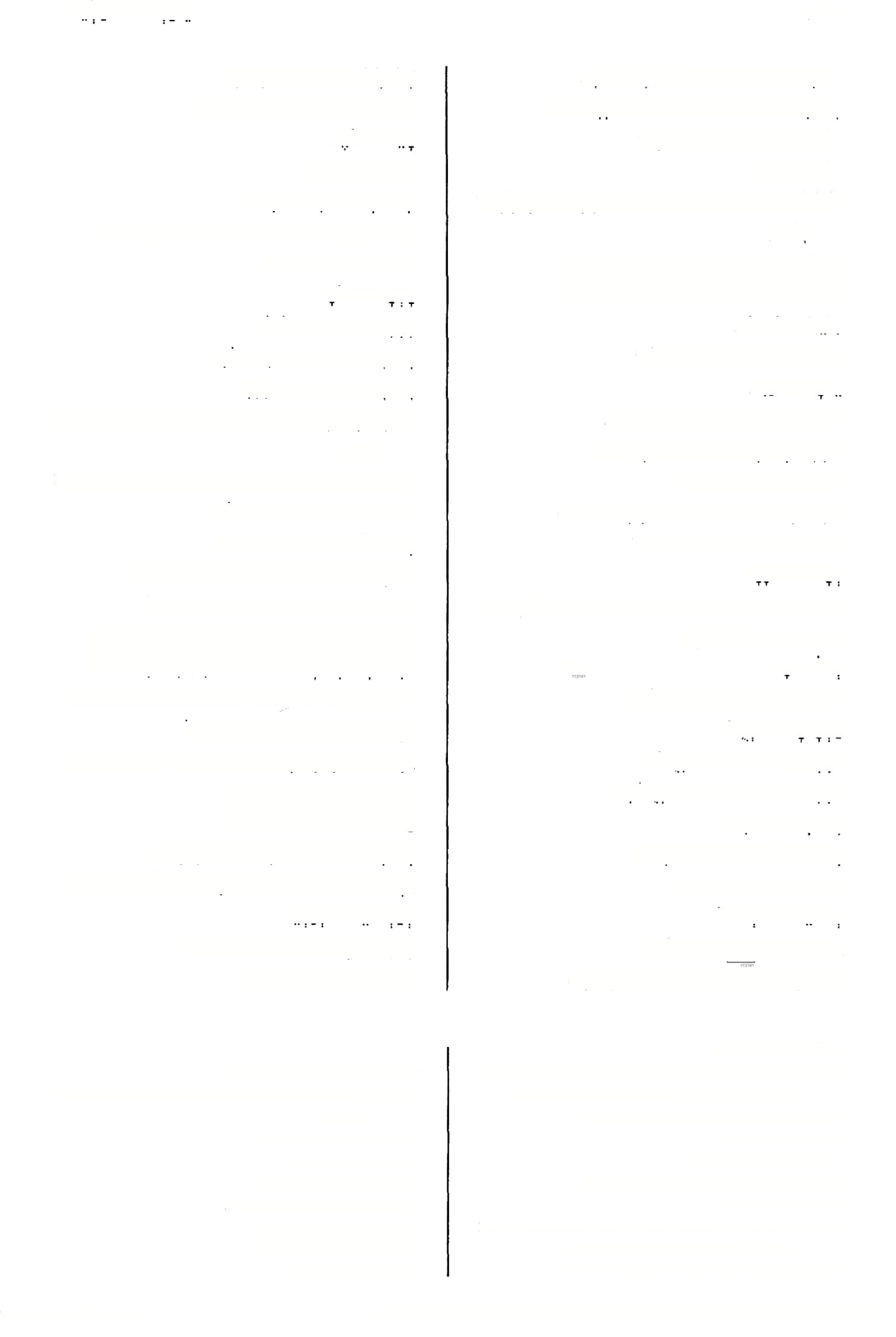 )חול׳קלגא( זכי סע״ב88, ם א(  נאד )ב״ב עד ב, ע״ז בוו זילןא זוכה זמא )גט׳ססב(  אזן של נאד אונאדזיקא זוכות )בר׳יזא( זכיין נאדות זירזי אני זוכה )ב״קקסוב( זכינא ברוחו89 ?זיהויה  )כתו׳ עז ב( )בתו׳קיבא( אזכה זכינא זיתא      זית אי  זכינא   לכו97  )בכו׳ ח ב(  אם אני נוצח )אנצח( אתכם ?זיתא   )פם׳ פה ב, חול׳ צח א(  בז ית פלגא  דזיתא   )חול׳ צח א( חצי זית נצחם א98, חול׳ לא ב", נדה לח כ, נב כ( )קיד׳ יח זכינהו )ב״מכאב(  זיתים זיתי זכינהוי  )בכו׳  ח ב(  נצח אותם רזיתי90  )חול• צח א( חצאי זיתים פלגי זכירי1  )יב׳לאב(  ר׳דכירי [איזכיתו[לי2  )בכו׳  ח  a  אסתנצחוני זיתים )סוכה מד ב 3( זכה זיתיא91 זכא92 )קיד׳יחא,נדהנבב(  מ׳:זכינהו זכנהו אלן זכיתי א93) )שבת כא ב, יב׳ סד ב, נדה מח אי  זכאי )בכו׳נהא(  עיקרו של הדם )בכינה א( מקורם של המים זכרותאז־דמא זכרותאדמיא זכתה !==! ם א( )בכו׳ זכו זכאי זכו מב׳סגרע״א(  כי״י: בזכרותו, ד״י לי׳ )בכורות כסב(  זכרותו בזכרותא זכרותיה )ביצה בא א ועוד> זוכים זכיות ל!א זכו זכוותא זכרותיה  זערדנא   )בכינה א( עיקרו קזל ה2-ךדן )נדר׳בזא(  זכיותי זכוותאי זכתה3  )ב״מיאא(  ר׳זכיא זל     הוזל )= ירד מחירו( זכיותיו )נדד׳כזא־כ( זכות זכוותיה זכות  א94 זלודואי   )חול׳  ם א(  זלוחות4, מזלפים )ב״בקסחא( זכותי זכותאי95 )ב״בפזרע״א( )ל(זלזל )= להוריד מחיר( לזלזל זלזולי לזלזולי <שם( ר׳ זכותאי זכותו זכותי זכותיה )גטין מה ב(  לזלזלם לזלזולינהו )נךר׳  ם ב(  זכיותיו זכותיה )סוטה מח א(  זלזל זלזיל )קידו׳ עד א, חול׳ פו א(  ץכותם !כותייהו רעים רש״י: זכותיה, מ׳: זכותי׳. מכבד ומטהר את השדה מקיסמים ומעשבים )רשב״ם(. מ׳ ואה״ת, ד׳: בכו. מ׳, ד׳: זכנהו. הגהתי, מ׳ ד׳: זכנהו. רש״י: דבירי, מ׳: דדכרי. מ׳אה״ת, רש״י: בי. ה׳: וזכיא, מ׳: וזכי׳. = מרביצי מים. (96 (96• (97 (98 (99 (1 (2 (3 (4 ד׳פ״ב-זיפין. ר״ח וע׳, ד׳: צינא, מ׳: ציני. ערוך )ע׳ חם ו(: וסילקא לזיקה... חרדין יפין לרוח שהיא בכריסו של אדם. = בצד, שהרוח הנושבת באה מכיוונו. מ׳, ד׳: דזיתא. בפי בן ארץ ישראל. ד׳:  זכה, אבל בכמה מהם בם׳ באל״ף. מ׳, ד׳: אזכה. כתו׳ קג סע״א  - ד״ו וע״י: זכווזא דרבי, רש״י: זכותיה דרבי, מ׳ יש השמטה, ד״ח: זכותו דרבי. מ׳ ויד רמ״ה, ה': זכותא דידי, ד׳: זכותי. (87 (88 (89 (90 (91 (92 (93 (94 (95 מילון ארמי עברי לתלמוד בבלי / מלמד, עזרא ציון בן רחמים )עמוד 152( 113141ה                                                  ודפס מאוצר החכמה 136 זמריגברי )סיטהמחא( מזמרים גברים זמרן12נשי )שם( מזמרות נשים זן )כתו׳נב( זן )ע( זנאי זנתה זנאי )שבתק נוא( זונה, זנאי זנגכילא זנגביל זלזל—זקיפא זלז[']ל )ב״מקזב -ה ׳ ח א( זלזל )צ( זלזלני )כתו׳ס  3( זוללים זילחא )שבתצהא>  זלוף5 
זילחאדמיטרא )מג׳כתב( שטף מטר 
זלת )בר׳סגא( הוזלה 
זמורתא )שבתקובוש״נ( זמירה) = זמרה( )תע׳כבא( עזומר בית הסהר 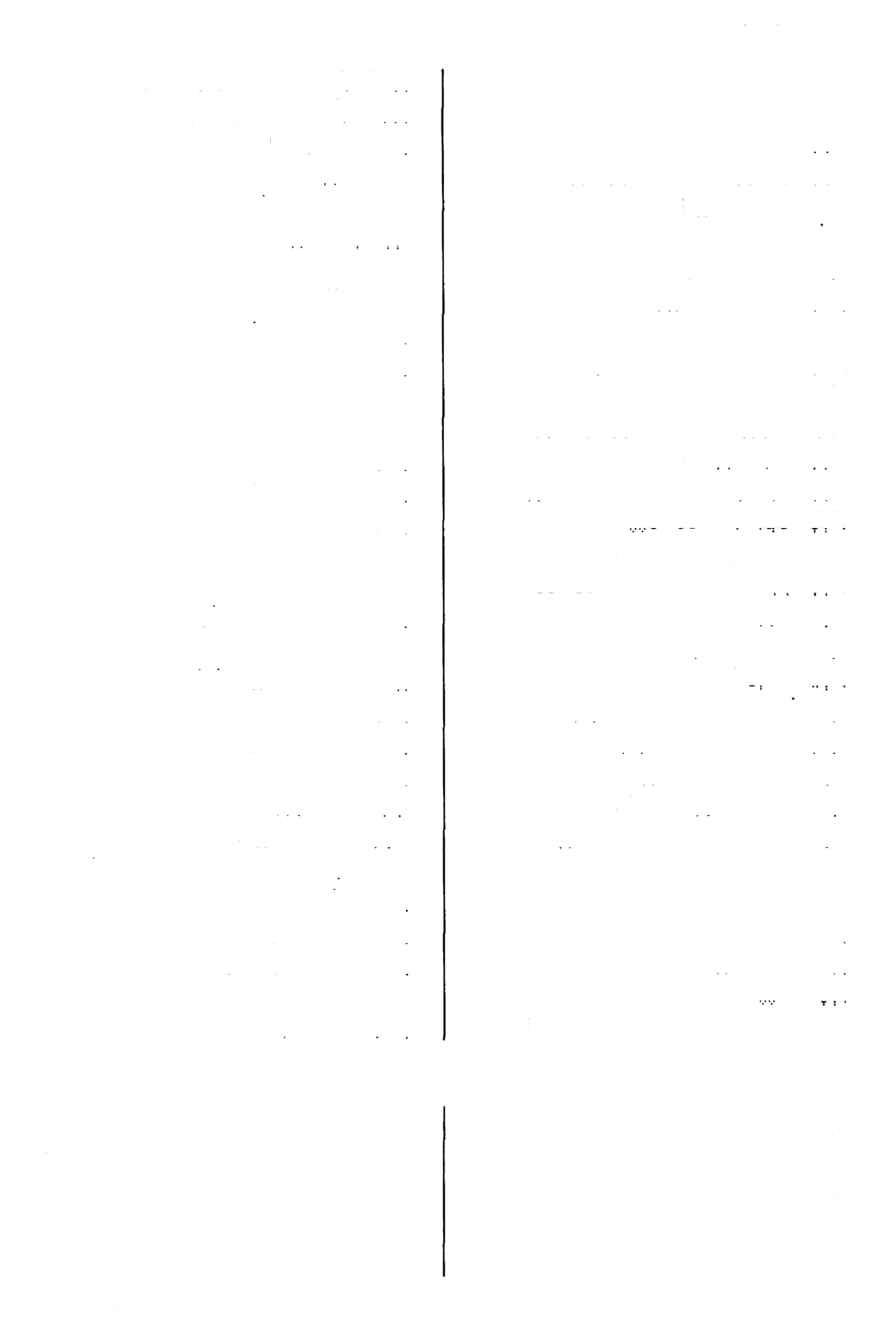 זנדוקא13 זמזומי )עיירק דא( חלילים ר׳ זנדוקא )שם( זנדוקנא14 זמינא )נדר׳בדא  2> המזמן זנח )כתרק ד 3( זן ארחה זנול יה15 )ביצהל בב( זנו אותו זנוח16 )כתו׳נרע״א( זנוהו זנריי )סוטהכ יא( )ל(ץנות זנותא )סוטהג ב( זנות זמינותא6 )קידרעבם הזמנה )לדין( זמינתיח )מג׳טוםע״ב,יםםע׳׳א( הזמינתו זממא )שבתק יא ב,סנ׳קזא> מן1ג זממא דפרזלא )שבתנ אב( מחגש ל ברזל זיבזנא זמן, פעמים זני )כר׳ל בא( מינים ב7) פעם אחרת נוא,פט )כתו׳ זימנא אןהרינא זניז ני"  )ב״קסזב( מינים מינים זניא8ג )יב׳מדב2( צ״ל: זנאי פעם אחרת פעם אחת זימנא אחריתי חד/חךא זימנא לזניה )כתו׳נ א( מ׳: וזנוה זניתה )כתיק ד   a זנתיאותה זינלןא )שבתע וב> ר׳ ביר זנתיה <יב׳עאב2( זנה אותו זעירא )םנ׳צהא־-מתו־ג׳( קטנה זעירין <תע׳יא> מועטים זעירתא )תול׳קגב( קטנה זעפא  רוח מערה זיפתא )שבתכ  ב> זפת זילווקיןדנור <ב״מפה ב,חול׳קא ב> זיקי אש זקיף זוקף זל!יף )סוכהנ ד.ב( זקוף 
זקיף )ב״מנטב( תלוי, צלוב זימנא דודא)בפתיחת סיפור( פעם אחת דמני  ?עמים 
זמני )בר׳כתסע״א( זמני 
זימניח זמנו 
ז?ןניהץ )כתו׳נ גב  2 - בנומח כתובה( זמנן 
זמנייהו )חע׳ב  ב,ע׳׳זעוא( זמנם 
זימנין פעמים, פעם אחרת 
זמניןסגיאין פעמים רבות 
זימניןס גיאין(8) )נדהנ גב( פעם אחרת )רש״י( ז[י]מנך9 )תול׳קהסע״ב( זמנך זמנתן10 )סנ׳קטב( הזמנתני זמר )סנ׳כוא( זומר )בכרם( זמר )יומאכ ב( זמר זלויף )שם( חלה )צ( זמר זמרא זל!יפא )שם( התלוי סוקיזמרה?11 פסוקיךז?זךא )שבתקיחב( ע׳:זנדוקנא)עי׳ח״גשם(, ועי׳עה״ש. ועיקרו בל״פ: = jlXj   בית סוהר. ע׳, ם׳ ב: זנדקנא, אה״ת: זנדיקא, ע״י א׳ ויל׳ ועוד זנדוקא )עי׳ ד״ס אות נ׳(. מ', ד׳: זינוהו, אה״ת:זיינוה. מ׳, ד׳: לזניה. כי״י ועוד, ד׳: זיני זיני. מ׳: זינה = זינת. (13 (14 (15 (16 (17 (18 = ריבוץ מים בקרקע, שלא יעלה אבק. מ׳ וע׳, ד׳: הזמנוחא. סוכה מו א - הקטע לי׳ בכי״י ועוד. מ׳, רש״י: ל״ג סגיאין, וכן לי׳ בשבת קל ב. אה״ת וע״י. ע״י: אומנתן. )מ״ברוך שאמר"( לפני ברכות ק״ש בשחרית. ע״י, ד׳: זמרי. מ׳: זימר׳ )!( (5 (6 (7 (8 (9 (10 )11 (12 מילון ארמי עברי לתלמוד בבלי / מלמד, עזרא ציון בן רחמים )עמוד 153( 113141ה                                                  ודפס מאוצר החכמה זקיפא —זיךתא זורק זריק 137 זקיפא  )פס׳מא,ב״בעדא( זקופה לכקזיזרק ד׳ א׳( מעי( זריק לכי זקיפא   )מג׳ טז ב, ע״ז יח ב19) עץ־תליה נאד זרנוקא זקיק  )יב׳ כב ב(  זקוק )לייבום( זרע זרע <ב"? כבא( קפיצה זקירא )צ( זרע )יב׳סגא( זרע זקית )סנ׳קחב( זקיתא20 זורע זרע )ב״ממדא2( זקנותו זקנותיה21 זרע )= בנים(, זריעה 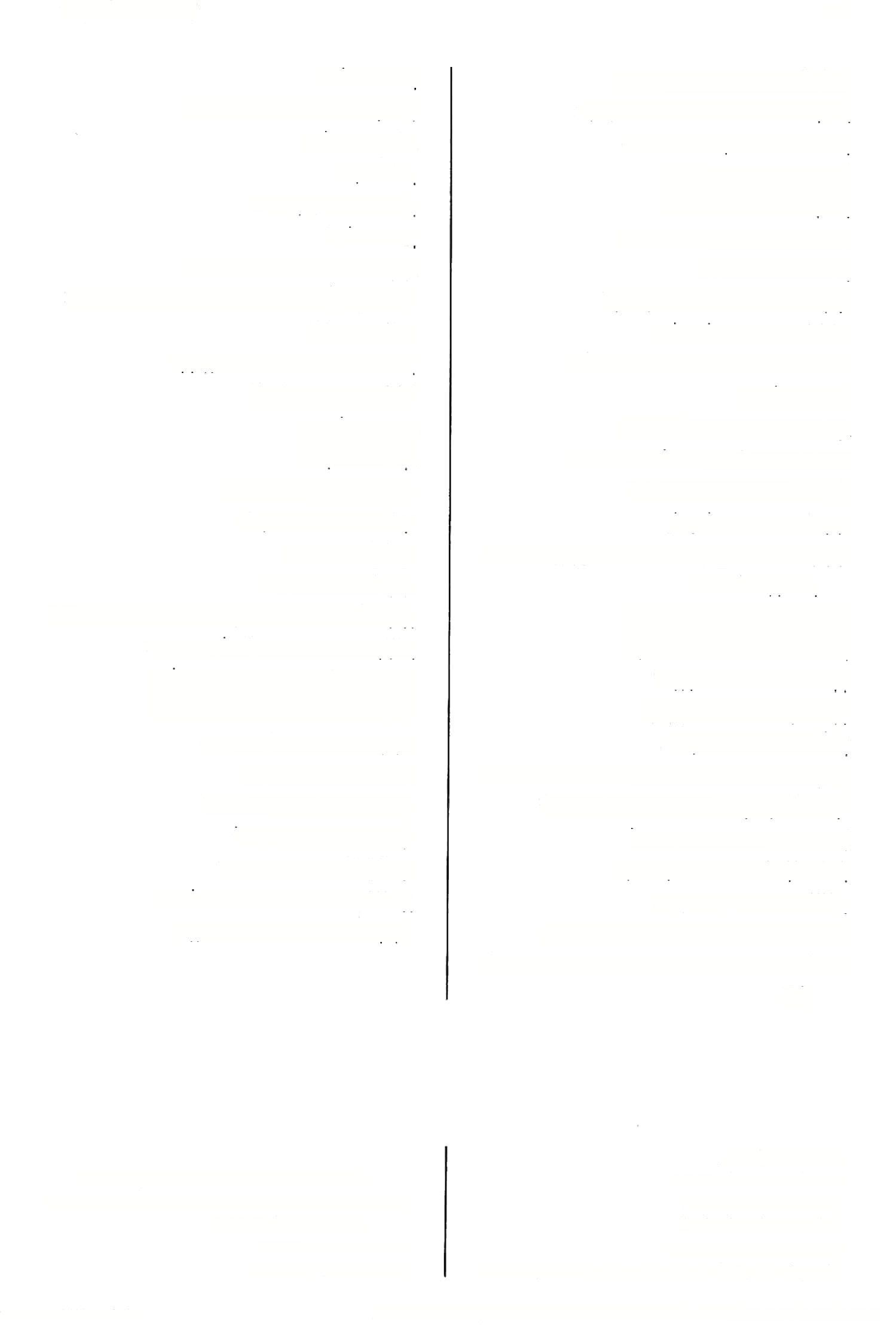 זר<ןא זקף )ביצה כבא( זקף בנים טובים )פם׳ מט ב, ב״ק קיט א( זרעא מעליא םהן היד )בר׳ נה ב, סס׳ קי א( **פא זרעה זרעק זקף אותה ח ב( )ככד זקפה זרענה )מג׳כוב,ב׳׳סקוא-ב( זרעה תלוהו 3׳ ’2) )יומא פז ב 2, ב״מ פג ב זקפוה זלעה )יב׳צאב( זרעה זוקפים זקפי זורעים זרעי זקפו ח ב, מ״ק כה א( )שבת זלפיה זרעו זרעיה אתם זוקפים, תזקפו )סנ׳לב( זקפיתו זרעם )סיטהמוב( זרעייהו זיקתא22  )כ״מציא(  זירבונות זרעיך  <שבת נ" א(  זרעך זרעינהו    ץרעם זרויא  )שכתםם א( שריון זרדתא     עץ  העזרד  )נכון יותר: העץו־ר(, פ״א: זךעך )יב׳קב( זרעך עצי סרק )עה״ש( יש בהן זרע( )רש״י: זורעות )חיל׳ צג רע״ס זרען25 לזרזה )גם׳ עד ב- מ׳( לזר[ו]זה אני זורע, אזרע )קידו׳סאא( זרענא )ל(זרז ח א( )יב׳ קב ב, נדי׳ זרוזי הוהזרענא  )ב״מקאא(  הייתי זורע לזרזו )קידו׳ ס ב( לזרוזיה זרע תה  )ב״מקיא>  זרעתיה, זריעתה לזרזם ע א( )כתר לזרוזינהו זירפא   )שבת נ" א(  אבעבועה )ל(זרות )ע״זמדא( זרדיי זלק )גט׳ יטב, עז ב( זלל זירזא דקני   )שבת ח ב, יב׳ קא ב 2(  הבילה של קנים ר׳איזריק (2 26 א )מעי׳ ד זרל זרזיפי23 דמיא   )יומא פז א> נתיזותמים24 זרקו )שבת צא ב( זרקיה זריזותיה  שול׳טזא(  זריזותו זרקם )מ״קיחא( זרקינהוי זריזותייהו  )פס׳סהא(  זריזותם אנו זורקים ב ס א,צ )פס׳ עט זרקינן זריע   )שבת עט א,צ ם  זרוע fl"!.! )עירו׳ כט ב, ב״מ סד א( זיו*תא זריף  )שבתקלדא( חורץ )= עושה חריץ( מיזלף זליף    )יב׳ עו א, ע״ז כח כ, חול׳  עז א(  חרוץ חולץ "זרזיפי" )ונראה שגם לפני בעל הערוך לא היה?(. רש״י: התזת טיפי שופכין.. ודומה לו כרביבים זרזיף ארץ בספר תהלים )עב ו( . מ׳ ר׳ ב, ד׳: אזרען. פ״א גפבד׳: איזריק. (24 (25 (26 - נוסח אחר, שאין בו א ד״ח: לזקיפה. מ׳: זקותא, פ׳: דקותא. ה׳: זקנותו, מ׳: זקר. ה׳ אה״ת, ד׳: זקפוהו. כל כי״י וע׳, ד׳: זוקתא. א׳׳פ: זרזיפתא. מ׳ ב וע״י (19 (20 (21 (21• (22 (23 מילון ארמי עברי לתלמוד בבלי / מלמד, עזרא ציון בן רחמים )עמוד 154( 113141ה                                                  ודפס מאוצר החכמה חבה חכיכותא חם )=  מתרגש בהספד( )שבתקמאס לאים1 )יומא כד ב, כה ב(  חבתו דודי חביבותיה חביבי9 )שבתקלאכ׳׳פ,חול׳קלגא2( )ל(חבב )שבת שם( לחבב לבובי לחבובי )סוכה מד ב 2(  חבט לציט ט א( השפל)רש״י( )עירי׳ חבוט )שבת קלח א, כתו׳ י א> והבוטה )ב״קפזא,סרפדב( חובל 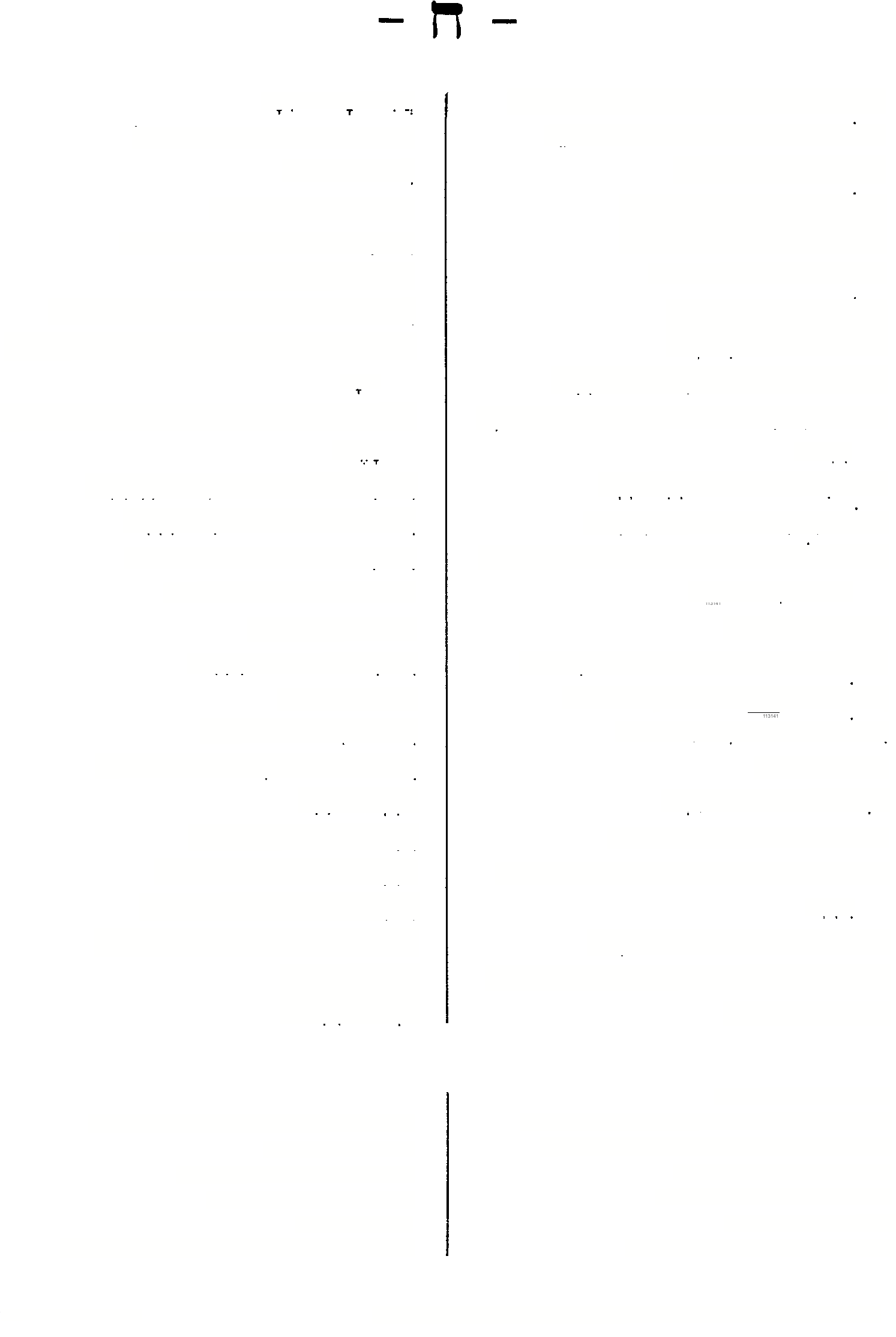 לביטא לביל )ב״ב נח םע״א> ר׳ חבטו <תע׳ כד א> ר׳ טריוה חכדטו2 חבדטו3 נתחמם ומת )ב״ק מח א, ב׳׳מ צז א( חכיל ומית )כתר לי ב(  )ל(חבט חבוטי גופם חם, נתחמם ב ועוד( )שבת פו והביל גופייהו )ב״קסב(  )ל(החבא חבויי גופם )מ״ק כח ב( משכון )פ״א: נשך( חיכוליא «-״הבא2( העולם חם לנו/ חביל לן/לחועלמא להם10 כתו׳פרע״א(4ב״מצטב,5)  עגולשל חיבוצא  דתמרי תמרים )מ״קכחרע״ב2> חבול, ממשכן11 חבילא )ב״מצזא( חברו עליו עליזה חבור )בכרחסע״ב( נזקו, הפסדו חביליה )גט׳ לח א( מתחברים חבורי  מחברי חביצה12 )בר׳ לז ב, מג׳ עה ב( לכיצא ב,ו א( יוצא ב,כתו׳ ה )שבת קלג )דם( חכורי  מיחבר ח חיבוצא <ב״מ צט ב( חכיצא 1== ע״י חבוו־ה חברתה )ב״בעגא(  חברתי לבירתה חבילתי חבורות  חבורה )מו״ק כז ב6, קידו׳ מד "סע״א6) לכורתא לבורתא חבית חבל )=  גרם נזק( לביתא חבל )בר׳ מג ב, כתו׳ ס ב(  חבוש )פרי( T                                                       ־»xuc]  )סנ׳לטא( חבושים )פרי( חבושא T	■ חבושי )ב״מקטזא( חבל )=  לקח משכון( חבל )סר צג ב- מדני׳( חבלה חבל ח?לא חבל חבטה )ב״בנחסע״א( חבטו )שבתסזא( א״פ: חבטתיה לבטא חבטו7 חבטיח )ב״ק עד א, סר צג ב(  חבלה לבלא ז רע״ב( - הב״ח, מ״ק יח א, חול׳ )בר׳ י סע״א לבטינהו ק ב(  לאבוד, להפסד )סר לדוכלא חבטם )ב״קפטסע״א( חבלה )=  הזיקה( לבלה סז א - א״פ> הפלתיו )שבת לבט[ת]יח חובלים חבלי )בכו׳ מג ב> צ״ל: חבויי מיחבא )?( חכיאמחבא8 חבלים חבלי חביב לכיבא/ה ה׳ ואה״ת, רשב״ם ד״ו: חיבטו, מ". חבטות. מ׳: מיחט מיחנט. כך מכנה רב את ר׳ חייא דודו. אויר מקומנו/מקומם חס. ערוךע׳וה. - תבשיל עשוי מקמח, תמרים וחמאה )עה״ש(. (7 (8 (9 (10 (11 (12 מ׳ ואה״ת, ד׳: אחים. מ׳: חבטוה, ה׳ ואה״ת: חבטו, רשב״ם ד״ו: חיבטו. מ׳ ב אה״ת יל׳ ומנוה״מ: טריוה. מ׳ נשמט קטע. ע׳, ד׳: חובצא, מ׳: חיצבא. ע׳, מ׳ ד׳: חביצא, ה׳: הוצצא. רש״י: חבורות הן. מ׳ )רש״י: חבורות(, ד׳: חברותא. (1 (2 (3 (4 (5 (6 (6• מילון ארמי עברי לתלמוד בבלי / מלמד, עזרא ציון בן רחמים )עמוד 155( 113141ה                                                        ודפס מאוצר החכמה חבלי —חדי חברך    חברך לבשוה24    חבשוהו 
לגא  )חגי׳יבכ״פ(  חג 
לגא  )ע״זגב(  החג )= סוכות( 
חגא לשכועיא    חג השבועות בללם חגירא  )סנ׳קוב(  בלעם לחגר 139 לבלי לצורי  )ע״זעהסע״א(  חבלים של נצרים חבליה  )ב״קפטבכ״ם(  חבלתו 
חבסא  )ב״מקטזב( חביסה )= רציצה( לבהןה )ע״ז ם רע״ב( חבקה 
לבררה  )פס׳ קי כ, קיא ב> חבקו 
חבר גואלקי13  )שבתקנדב(  טען  שקים14 פרעה לגירא   )מ״קכחב-מתרג׳(  פרעה נכה 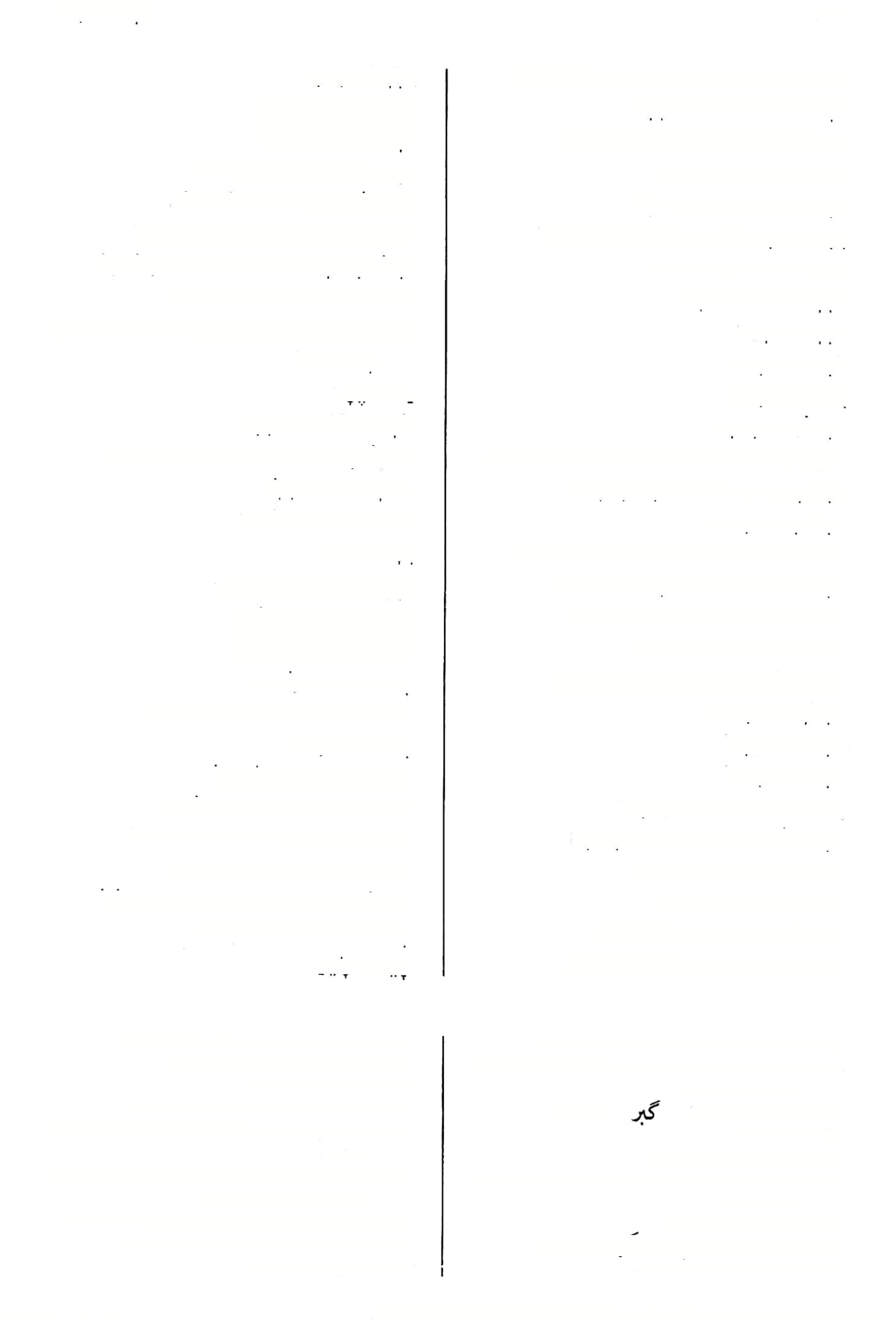 הברא ר׳ )הור׳יבא( חברא חגרא23  )שבתלברע״א(   ח מחגרא חגתא לטי-יעי    )ע״ז יא סע״ב  2>  יום אילם של ערביים )נ1׳( חבר15 )גס׳יזא( חבר חברי לברא לברא חכראי אחד חד חברי חכלאי יום אחד אחד בשבת )= יום ראשון( יומא לד26 חד בשבא חברים )רש״י(, חבורות חבריו )חול׳" כ( לברוהי לברוותא16 אלד עשר אחת עשרה חד סר לד ללי חבריך18 חברי )כתו׳סהא( חברות חברורך17 חברותא אחת חדא חברי חברך )רשב״ם( )פס׳קיחב( חכרותך19 2 מאד7 )סנ׳יחסע״ב( לללא )יב׳סגב( 2 חברים0 )שבת מה א ועוד( חבלי שמחי (2 )פס׳ סח ב ללאי חבריה ר׳ )ב״בסזב( 2 דאיוב חברי1 )צ( חדד )שבת לב א( לדד מ׳:חבראי )ב״בקעגב( חברי שמחים )גט׳" א( חדו חבירידאבוך  )סב׳ קבב( אה״ת:חברא שמחת לבך (2 א )בר׳״ ללואללבך החברים חבריא לחדד )בר׳נהא( שבלתו )גס׳סתב( חךוה,שמחה ללדודי חדויה ללוותא חבריו חברו חברו )נזיר מד ב ועוד( חבריה חבריה חבריה כי״י וע׳: הדורות )חול׳נטב( 2 חדורות לכלילון  )קידו׳ יג א - נזוזרג׳( חבליהם חבריך22  )בכו׳ י ב( חחברין ר׳לחדותי )בר׳כטב( לחדושי8 חבריך22  )בכו׳ י ב( חחברין חידושו )נדת ד א- ב, "ירא  א( לידושיה29 חלליו    חבלנו, חברינו לחדש )בר׳כםם( "ללדותי29 כדחבלין  )ביצה כה א(  בן־חבלנו שמח חדי חלליו בבלאי23    חברינו הבבליים שט״מ: חברין, מ׳: חברך, ועי׳ שבת קכד א. וכןבזב׳ל׳ב׳-מ׳ור׳,ד׳:כבלאה. ד״ח בכולם: חבשיהו. מ׳ שט׳ ור״ח: מחגרא, ואולי צ״ל: חגירא? בכמה מקימות בד׳: יומא חד א, אבל במ׳ ואה״ת ככולם יומא חד. וכן בעברית: היה חביב לו )ביותר( עד )ל(אחת )מג׳ יח א והוגה ע״פ כי״י, ד״ס אות ב(. מ׳ וד׳ )באשגרה מן "לחדש" הסמוך(, א״פ: לחדותי. מ׳ בנדר׳ בכולם: חידוש׳, בנזיר חסר קסע. א׳׳פ, מ׳ וד׳: לחדושי. (22 (23 (24 (25 (26 (27 (28 (29 (29• ע׳, רש״י: גוואלקי, מ׳: גוולקי, ד״י: אגלווקי. סוען של שני שקים משני צדי הבהמה, המחוברים בחבל )עי׳ ערוך ע׳ חבר א(. 
עובדי האש בפרס (                  בפרסית(. מ׳: חברות׳. מ׳: חברותך.ר    ש״י לי׳ )«(. 
עה״ש מביא דעת ר״פ סמולנסקי: חברור הוא מרובע לסמן הקטנות. 
מ׳לי', א״פ: ולחברוריך.  = עובדי האש בפרס (        jS    בפרסית(. מ׳: חברי׳. ה׳ אה״ת: חבריה. (13 (14 (15 (16 (17 (18 (19 (20 (21 מילון ארמי עברי לתלמוד בבלי / מלמד, עזרא ציון בן רחמים )עמוד 156( 113141ה                                                  ודפס מאוצר החכמה חדי  —חיטמייהו140 חודן   )שבתצחא( חדן חוור  אפיה   )כתרםארע״כ> חורו )= הלבינו( פניו חדי   )סוכה כח ב 2(  שמחתי בי חדיה   )קידי׳עב(  חיקו לבן חיוור חזי )= שדיים שלי( )כ״בטב( חדיי  לבנה חיוורא )שבת יג א, ע״ז יז א(  על בין חזיוזן אבי  חדןיחו ר׳ חוורא <בר׳ ז א35, ע״ז ד ב36) חיורא )= על שדיהן( מלבינה )פ״ע( חוורא )כתי׳ מה א(  חדש חדית לבנים 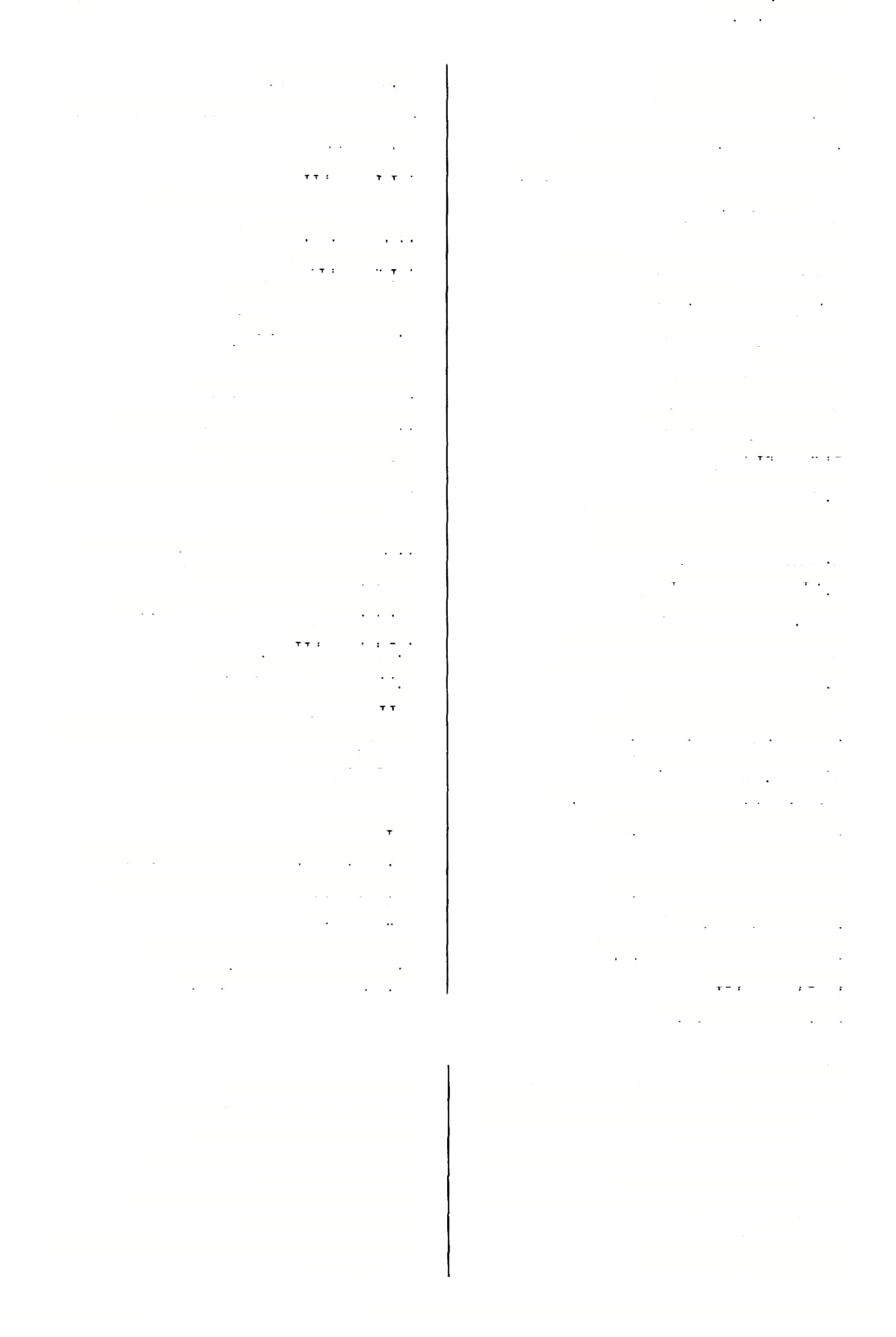 חיוורי )עירו׳קאא(  הדקי ( = קוצי( חךהןאה30 )ל(כבס )ב״קצגב( חוורי )שבתמוא3(  !חריצים חידלןי )ב״מסב(  רחצו חווריה )יומא עב א> הדקם חדקינהו )ב״ק צג ב(  כבסו חווריה חךש וזדת ושבתקמב( לכבסו לחווריה37 והךשה, החדש חךתא )נזירלטסע״א( מלבינים )פ" ע( "ט׳ מה א( ל;נים דווור[י]ן38 )!(חיוורי33 חדשה )בר׳ ג ב יעיד( חז־שים חדתי חדתי לא  חווריתו     )קידו׳ לט א> לא  הלבנתם )=  לא בררתם( דווורן   )נזירלטםע׳׳א“/חול׳זב(  מלבינות )פ״ע( חיוורתא     גט(, נו א(  )קמח( לבן חךתתא      חז־שות חובידרא     )יומא סו ב( עונות הדור חובצא    )כתובות פ רע־׳א( ר׳ חיבוצא הובתא   )ב״מכחב( חובה )בר׳כחאכ״ם(  )שערות( לבנות חיוורתא חובתו )םנ׳ לגב 3( חולותיה לבנה חיוודתי לרי חובתם )תע׳כדא( ידיחובתייחו )סס׳קהב( חוזה, נביא חוזאה ח׳: חגא, וצ״ל: חוגו )חגי׳ירע״ב( חוגא "חוזאי41 תושב "בי חוזאה )חגי׳  י כ 3> חגו חג חוגוחגא כרכום  )שגדל  בין( ע א( )גט׳ דחוחי מוריכןא לבד... לבד... לחוד31 לחוד... החוחים )ע׳( )תמו׳כחסע״ב( בלבד ללחוד )גטין  ע א(  ד׳חרי קורטמי  דחוחי )חול׳ יו׳  «  שפוי  כובע32 א חודא  דכוכ חוט חוטא לבדי )קייו׳ פא סע״א 2( לחודאי33 )גט׳סטב( חוט של זהורית )נדה סאב(  חוט של פשתן חוטאדזהוריתא חוטאדכיתנא לחולה     לבךה *אחודיה33  )עירו׳ לא א(  על חדו חוטים חוטי לבדו, עזידי לחודיה חוטו )של ציציתו( )מנ׳לזב( חוטיה לבדם )קידי׳יגסע״א( לחדדיהון34 )שבתנגב(  חוטמיהם חוטמייהו לבדם לחודייהו )פס׳קיגב(  לבלף לחולל מ׳: לכולהו, ע״י: לחודייהו. ע״י: חוורא, מ׳: חורא, אה״ת: בחוורא. מ". כי חוור', כ״י  םפ׳: כי חורא. מ׳: לחוודי, א״פ: לחוורא )ט״ד בד״ם י( הגהתי ע״פ מ׳: חיורי. כי״י, הנו״ן שבד׳  - דיטוגרפי׳ של "נינהו". מ׳ שט׳ וע״י, ד׳: חיוורן. בסי הגאונים: הוזאה )ר־ ב״צ אשל, ישובי היהודים בבבל וכר, עמ׳ 58(. (34 (35 (36 (37 (38 (39 (40 ) 4 1 אה״ת: חידקאה. מציין תמיד אי זהות. למשל: עני שיעורא לחוד וכהן שיעורא לחוד )בר׳ ב ב(. כלומר: שיעורי העני והכהן שונים הם, ואינם זהים. 
רש״י; כמין כובע יש למעלה מן הקנה... ומאמצעיתו ולמעלה הולך וכלה ונעשה חדוד. 
מ׳: לחודאיי. ב״ק לח  א - כי״י וד״י: לחודיה, ד״ח: לחודאי. מ׳: לכולהו, ע״י: לחודייהו. ד״ח: אחוריה. ועי׳ ח״ג שם. (30 (31 (32 (33 (34 (33• מילון ארמי עברי לתלמוד בבלי / מלמד, עזרא ציון בן רחמים )עמוד 157( 113141ה                                                  ודפס מאוצר החכמה חוטירא —חורבא )ע״זסא-בכ״פ(  קשורו, סכומו )עירו׳ ו בוש"ם  חמריהם )יב׳כאא( וזמריהם )גט׳סטסע״ב( אבן קטנה עגלה חומריה חומליהון חומרייהו חומרתא מנומר( מקל, ח?זר )שבת לב א( גךרה)לצאן( )שבתקיב( 3עלחטטךת)רש״י:  שחוק 141 חו?1ךא חוטרא חופזרנא חוכא )כתו׳ י דע״ב( אכן עגלה )משפשפים בה חומרתא סח כ> שחוק ומשחק )עירי׳ 42 ואטלולא חוכא כביסה( חומלתא   )שבתקיבא, יב׳קבא( לולאה 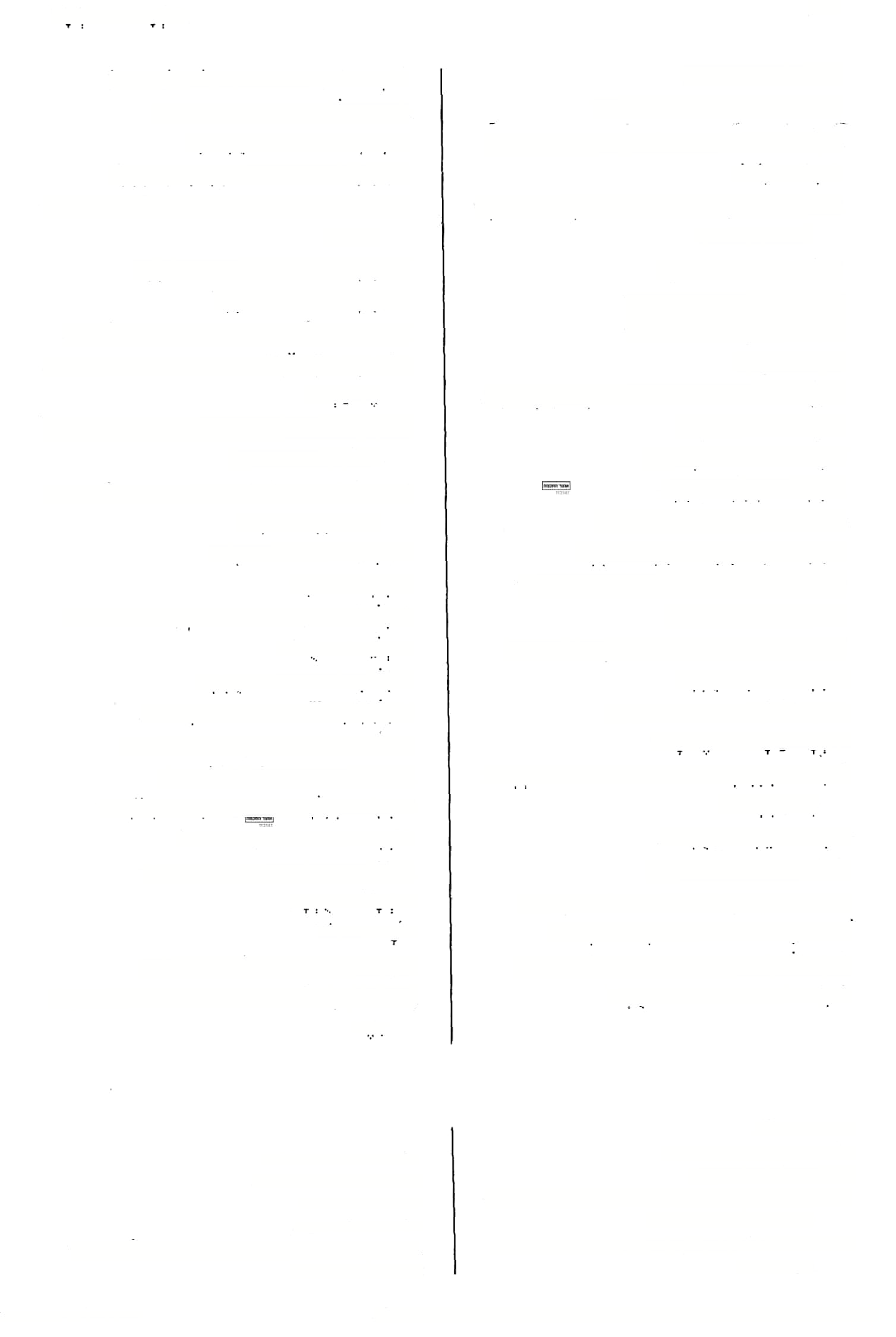 )רש״י: ליצנות( חוכמא   )שכת צ ב( חכמה )ב״בסזב( גלגל חומרתא חוכמתיה  )מ״קכחא( חכמתו )גט׳ סט א( פרח של כשות חומרתא רכשותא חל המועד חולא למועדא עירו׳םםא(49,מ״קיבב2( טבעת חומלתא דמדושא של אלמוג חלין )מג׳זב,ע״זלםע״א,מנ׳פזא2( מתוק, מתיקות חולי43 חולי א )גט׳ סט ב, שבת סב א( צרור של חומרתא לפילון נ א( חלידה )חול׳ חוליא )כעץ צרור נז ב( )שבת פילון )= מין בושם( חומרתא  דקטיפתא )ע״זלחב( מתוקים חלשה, מחלה חוליי44 חולשא קמיע( נגד עין הרע )יומא ע ב( כי״י ורש״י לי׳ חולשא חומרתיה  מב׳ בא כ( גלגלו חלשת הדחי דאורחא 45 חולשא חומישא     חמש )בר׳ מ א, חגי׳ ו א( חלשת הלב חולשא דלבא חומשי  )מג׳כוב,ב״מפהב( חומשים )של תורה( חולשיח  )נדר׳  מ א( חליו חמשו חומשיה חומטליא   )שכת קט ב( אבוב רואה46 )במשנה( חומשייהו   )ב׳מצטב( חמשם חומשייהנא״י■  )ב״מסדרע״א( חמשות חומרא     חמר, חמרה חוימרא זוטא   לב׳ ז א( חמר קטן )מג׳כוב( חובשים )של תורה( חומשין חומרא ר3ה     חמר גדול שם עשב חם51 <2 )גט׳ סם א חומרני )שבחקלחרע׳׳א,ע״זמבב( כללות חומלי מתנייתא 52 ע א( פחת הנחשת חושכא דנחשא > של משניות47 חופיא   )בר׳וא(  חכוך )במשהו( חומרי     תמרים, וזמרות מטאטא )סוכה לב א, ב״ק צו א 2( חופיא )שבת עגב( קשורים חומרי וזצפה חור חו  פא חדרא חומרי פתכייחא   )קידו׳ ט א( קשורי חרוזים שב חומרי  )גס׳סטרע״א( שבע חוליות48 חורבא   )סוטה מחא 2> חרב )= חרבן( נפיק חורבא מיניה  )שבתכטבועח•( יוצאת תקלה ממנו חומרי שדרה   )שבת קמז סע״ב( חוליות שדרה חומריה  )עירו׳וב-ואכ״ם(  וזמרו צי׳ פי׳ רש״י בשבת. מנומר בשבעה גוונים. א״פ: דמרושא. ה׳: חומשיאתא. ״ולכן נקרא בל״י עשב של אש )׳**״■J-6 ■ן׳דקן()ר״ב( על ידי השימוש. (47 (48 (49 (50 (51 (52 ע׳: וטללא. כך בכי״י במקומות הרבה. ערוך )ע׳ חל ד(: חליי. יב׳ עא כ: חולשיה, וצ״ל: חולשא )מ׳: חוליא(, ובסוף העמוד:חולשא)מ׳:חולייא(. נ״א: אבוב רועה. לפי עה׳׳ש הוא צמח, שמשתמשים בו לעצירת הדם. (42 (43 (44 (45 (46 הודפס מאוצר החכמה 113141 (158 מילון ארמי עברי לתלמוד בבלי / מלמד, עזרא ציון בן רחמים )עמוד חורבנא  —חזיין142 רדו ראה חותו חזא )סר עא םע״א> חרבה מנגעת חרבן סגירתא חורפנא חורפתא ראיתי, ראתה חזאי )בצרעת הבית( ח׳: חזי )נדריסורע״ב( חזאי בן טז א(  חורגו )= םע״ב53, תמו׳ )סוסה יא חורגיה רואים ראויים חזו חזו )סוסה מג סע״ב( חורגת )=  בת אשתו( אשתו( חורגתא54 בואו וראו 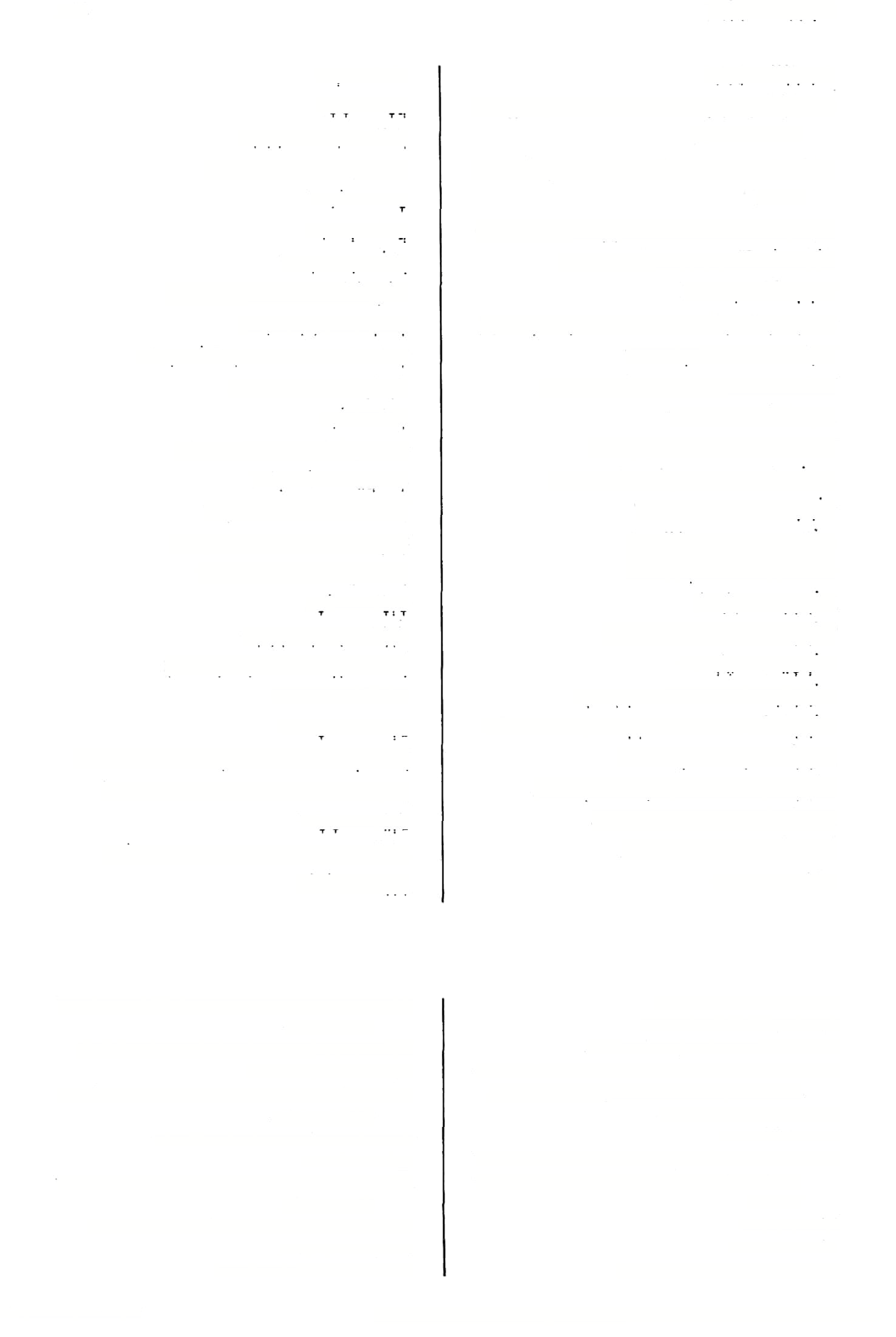 חזו     ראו, ראוי תו  חזו67  )סנ׳קיע״ט חורי   חורי55  )«׳ ים א(  חורים חורים חד-רפא56    חריפות מראה, חזות חזותא חדו של סכין <«׳ נו א, חול׳ יז  ט חורפארספינא )«׳ מגא כ״ט  חזותו, מראהו  גט(, ע א> חזזית חזותיה חזזיתא ר׳ חרפי חורפאי    )חול׳  ק ט  חריפותי חורפי    )ע״ז עה  א57 בכו׳ נז סע״ב58) רואה חזי חיךפיה59    חריפותו ראוי, נראה )ב(, ראה )צ( חזי )שבת קח  ט  חריפותו [חוךפי-[ה60 תא חזי     בוא וראה ’חזי67  )נדר׳  ו רע״ב, נ א( ראי )שמ׳וא(  חךשים )= יערות( )שבתקגרע״א( חור חורשי-א חורתא! )בר׳ מז ב, כתו׳ כא א( כראוי כלחזי )ב״ב קלה א 2>  חשש )צ( חוש אד ראיתיו לדידי  חזי לי חששו )צ( )קיד׳יגא( חושו חזיא     רואה חשבון חושפנא רארה, ראתה חדא )כתו׳ םז ט  חשבוני נאי61 חוש אני ראיתיה לדידי  חזיא   לי68 חזיא69     ר׳ חזייה חשבונם חשבונו )סנ׳יחטכוא( חושפניה חושפנייהו חזיוה70    ראוהו פחם )בראש הפתילה( )ביצהלברע״ט 62 חושכא ראום )= ראו אותם( חזי)ו(נהו71  לומאעאט 63 שעורים קלופות חושלא צמח )= אזניו ארוכות( w בכו׳ מד) חזיזא שעורים קלופות )מ״קסזט 64 )'(חושלא ראד,ו- חזייה = חושלא )ב״קלסע״ט חו שלי65 ראה אותה ב א, סר קי רע״א ועוד( )בר׳ חזייה ר׳ למיתת )ב״בעגט !לחור66 רואות חדין רד חות )נחת( יומא עט א: "שלא בקליפתה חושלא )כי״י וע׳,   ד אושלא( מקרי". הגהתי, מ׳ רי״ף ורא״ש לי׳ "וקא מניפה חולשאי". מ׳: אושלי, ה': חשילי. ה׳: למיתת, אה״ת יע״י: )ובעינן( ניחות, ם׳: )ובעינן ליחות )= ניחות(. מ׳ וק׳, ד׳: תחזו, אה״ת ומנוה״מ: חזו, מ׳, ד׳: חזאי. תע־כבב־מ׳: חזי, ב״ב עגב -מ' ה׳: חזי, יב׳כא ב- מ לדידי חזאי )לי(. כמה פעמים בדפוסים, ובכולם בט׳ ואה״ת : חזייה! כ״פבד׳: חזיוהו. הגהתי, א״פ מ׳ וע״י: חזייה. (63 (64 (65 (66 (67 (67• (68 (69 (70 ) 7 1 מ׳ אה״ת וע״י, ד׳: חורגו. בתוך משפם, שכולו עברית. א״פ ום׳ ואה״ת וע״י, מ׳ ד׳: חרי חרי. בלשון "לפום חורפא שבשתא" בפי רבא על בעיא של רמי בר חמא )ב״מ צו ב ונדה לג רע״ב(, ועי' "חורפיה". מ׳ כ״י ספ׳ ורש״י: חרפי. מ׳ ור״ג: חרפי "אגב חורפיה לא עיין בה" אומר רבא על בעיא של רמי בר חמא )עירו׳  צג  רע״א וב״ב  קטז רע״ב(, ועי׳ "חורפא", א״פ וד״י. מ׳: חושבנא. מ׳ וע׳ )ע׳ הט וע׳ מהס(:  חשוכא. (53 (54 (55 (56 (57 (58 (59 (60 (61 (62 הודפס מאוצר החכמה 113141 (159 מילון ארמי עברי לתלמוד בבלי / מלמד, עזרא ציון בן רחמים )עמוד חזיקן —חקזאץ )כתו׳ עב ב> ראתה אותנו )ב״ביב( ראית אותנו חזיתינן חזיתינן אני ראיתין ב73) רע״א72, חול׳ קלט  ראויות ח|יי ן   )יב׳ כב 143 חזיין לךידי 8, חול׳ צו א( ראיתיך ב0 )ב״ק צ ב, סר קח חזיתך )עייו׳מאא(  אני רואה = חזי אנא חזינא )ב״םםזרע״א2( הראנו )רש״י( 81 חזיתן )פס׳סרע״א( כי״י ר״ח ורש״י: חזינן חזינא חזן  )בר׳נואכ״ם(  ח חזינן צ ב, ב״מ קו א - ב( אני ראוי )נדר׳ חזינא חזן מתא   נב״מצגב( שומר העיר )ב״מקוא( לא הייתי ראוי לאהדהחזינא חזן )= שמש( 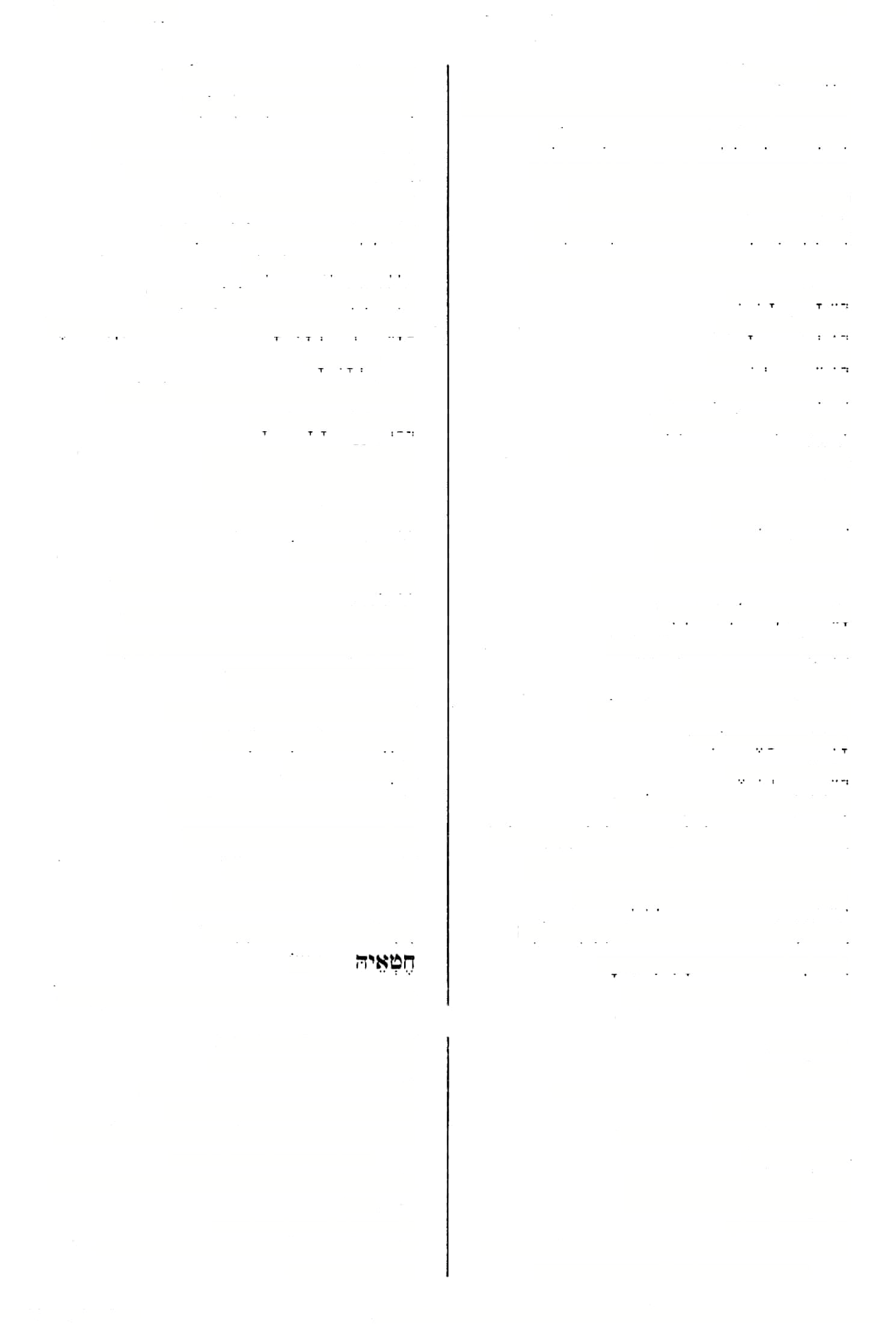 חזנא = חזינן בכמה תקומות לפני ״אי״ חזינא של חזנים חזני מתא   )ב״מצגב( שומרי העיר חזני    דפומכדיתא     <ערכ׳ ו  ב> פומבדיתא ראיתי 74    ראום ראינוהו דוזינא חזינהו חזיניה )טוטהמטא( החזנים )= השמשים( 82    ראה אותם חזנןא הזנהו )ם־׳:an  ראינוך אנו רואים, נראה חזינך חזינו )ב׳׳ב עד כ> ר׳ חזינן 83 חזנהו 7)  ראינו 7ב׳׳בעדב,6 בר׳נואכ׳׳פ(5 חזינן )יב׳ קסו רע״א( חץקתה חזכ!ה )שבת קנה ב( חזיר חזירא חזקות )ר׳ של וחזקה- ש׳( חזל!י חזירים 77 חזירי חזקתו )כתו׳כדסע״ב2,נדהםטא( חזקתם חזקיה חזלןייהו )ע״זכב( )בר׳ נו א( חזירים  )חול׳ ע ב( חזירה חזירי78 חזירתא חזלתיה  )יב׳קטויע״א( ח׳ ותוכר: חזקה אתה רואה, תראה חזית חזמ)ת(ייהו  )קידו׳סטב-מ׳ורש״י( חזקתם חוה חזית  )ב״מקוא( היית ךאוי ח הדר )ה"־׳ יבא( 84 חזר חזית   )ע״זבב( ר׳ חזת כ, םנ־ קח בי6)  סובין )ב״מ ס חיזךא חזיתה   )סר פב ב, קד א( ראתה אותה 86 קוץ, ענף־ש פוד חיזרא אתם רואים חזיתו קוצים 87 חיזרי ראיתם חזיתו חזת   )ב״ב ג ב ועוד, ע״ז ב ב88)  ראתה )חט)א89  )פס׳ בחב( חטט, חקק )נדר׳סהא( אתם רואים ךאית אותו, ראיתי אותו, ראתה אותו חזיתון וחזיתיה כ ועוד( חטא )סם׳ קיג חטא )ביצה כחב2-מ׳ וד*ו( ראיתי אותו חזיתינה] ם א( חטא )= חוטא( )בר׳ חטאה )ר״הכוב־מ׳(  ראתה אותו חזית[יה] )כרי׳כדסע״א( חטאתי חטא' לב׳ קבב ב, ר״ה בו כ79)  ראתה אותם חזיתינהו חטאו 
עיצת דוטאין  )ע״ז יז רע״ב - מח״א״י( עצת חטאים )ב״בעגב( ראיתי אותם )בר׳ נח ב( ראיתיכם חזתינהו חזיתינכו בכמה מקומות בד׳: חזינהו. ר' ואה״ת: חזינן, מ׳: חזננהי. מ׳ אה״ת וע״י: הדר, וכן בכרי׳ ה׳ םע״כ. וכן בפס׳ מב ב )כי״י וע׳, ד׳: חורא(. פם׳ פ״ז מ״א: שפח־ של רמון. רש״י )ביצה לג א(: ענף שהוא חד כקוץ. ר״וז: ממיני קוצים. בפתגם "שקילא טיבותיך ושדיא אחיזרי" )שבת סג  ב וש״נ(. ד״ו, מ׳: דחזי׳, ד״ח: דחזית. מ׳ וע׳ ור״ח ורש״י בד״י, א״פ ורש״י כ״י: דחק. תר׳ של "זמה". (82 (83 (84 (85 (86 (87 (88 (89 (90 מ׳: חד. אה׳׳ת:חזי. ביבם׳ קטו רע״ב ובסוטה לה א - מ׳: חזונהו. כי״י וע/ ד׳: חזן. ר' ואה״ת, מ׳: חזננהי, ד׳: חזנהו ור׳ ע׳ קדלי. כי״י, ד׳: שקצי, ועי׳ בהע׳ שם. כצ״ל, מ׳: חזיתנהו, ד׳: חזתנהו. מ׳, ד׳: חזיחיך. מ׳: חזות/ ה׳: חזיחין, ר׳ב: חזתן, ריטב״א לי׳. ואיני יודע לפרש צורה זו, ואולי צ״ל: אחזיתן = אחזייתן. (72 (73 (74 (75 (76 (77 (78 (79 (80 (81 מילון ארמי עברי לתלמוד בבלי / מלמד, עזרא ציון בן רחמים )עמוד 160( 113141ה                                                  ודפס מאוצר החכמה 144 חיובם )מג׳ ה א( חיובייהו חוטאים )ב( חייבוהו )ב״בצאב( חטאן- חטאן נחשי  )=  נחש  שלי( <ב״ק בג כ( חיוואי )יב׳ סג ב, חיל׳ צג א> )ל(חטט חטוטי הבר95 בהמות )חול׳ מג כ ועוד( חיוי  כרןיתא )צ( חטף חטוף נחש חידא חוטף חטיף ר׳ חיזר גווני )סנ׳צזא( גווני חיור חוטא )מנ׳עדא( חטי ר׳ חיוור ר׳ חיוורא 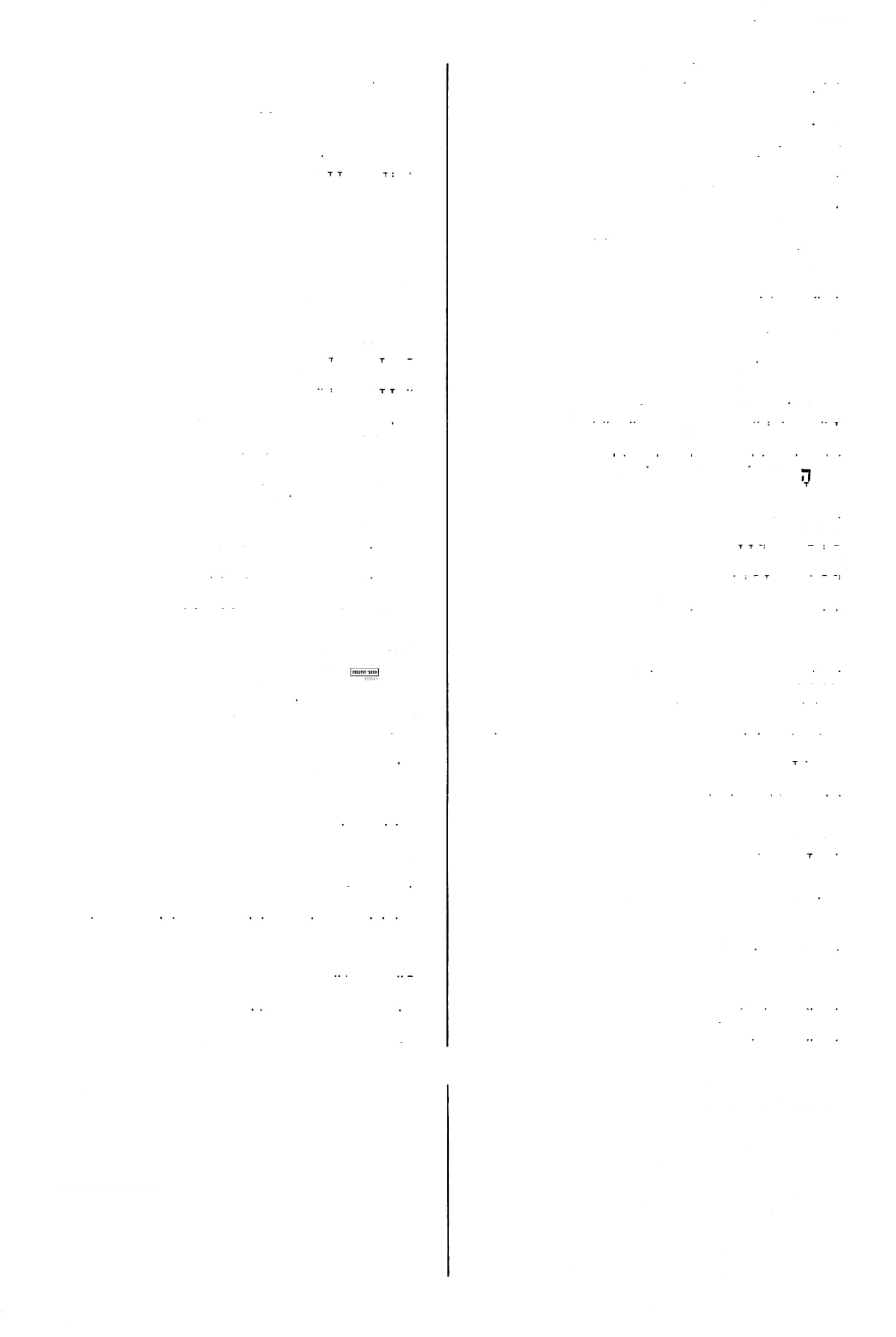 חיור חיורא )ר״ח(, בין )כתי׳ סט רע״א> בין התפרים )רש״י( כיני  חיטי השיטיו ר׳ חיוורי חיורי חטים חיטי חיורי    )פס׳מבב(  כי״יוע׳:  חיזרי מרי  חיטיא     )בר׳ סד א ועוד(  בעל חטים חיות חיותא של הלכות בידו יש =) שמועות בעל 96 בהמות חיותא ראשונים( )יב׳קכאסע״ב(  בחמותי  )רש״י( 97 חיו[ת]אי א> חוטט מתים גב״ב נח שכבי חטיט חיותה )חול׳עהא( חיותה )חול׳קלגא( חטיפנא91 לא ... חטיפנא חוה חיותי )ב״בכאב2( חיותי איני חוטף ייתי חוטף... חיותם חיותו,  חלו )חול׳עהא( חיותיה חיותייהו חטף חטפה חטף חטפה חיותייכו      )ב״בכבא(  חיותכם  )=  פרנסתכם( חיזר98  גווני   )םנ׳ צח א(  אלף צבעים חוטפים חטפתי )סנ׳כהב( חטפי חטפי חי )ב(, יחיה ך1ןי" זוקפים )כמקל( )סנ׳כטכ2( חטרי קיים חיי הלקיתיו )שכתסזא( חטרתיה92 חייתי )תע׳כהא( חיי חטה )חול׳ מגב( חי?1תא החיים ב 2( )סג׳ צח חייא )גס׳ סט א, חול׳ נו ב, נדה בו ב(  קש של דחיטתא נילא חי )לא מזוג, לא מבושל( חי )ת( חייא חןיא1 חטה93 דרה, נתרפא דהה לאמזוג( ןיןחי)= חמראחייא נז׳: חיותאי )יב׳קכאסע״ב( חיואי מתרפא )נדה נה א( )חיי)א2 חיוב חיובא לחיים )כלומר: אני מסכים( לחיי מ׳ ה׳: לחיובי )ב״קצסב( חיובא לחיים בשלום... אלא". לחיי בשלמא... אלא* חן־ב ומחןב מיחייב לחיב חיוכי לחיובי חייב       חיב ר׳ לאיחיובי )יב׳ לד א( לחיוכי94 חיבוהו <ב״קמחא>  חיבה )ו4   )ב״בקהסע״ב( חייבה חייבוה) חיובים חיובו חיובי חיוכיה ב׳׳מ קז ב - מ׳ וה׳: עבדי ליה )ד׳: להו( סמא וחיי. כך במ׳ בנדר׳ סה א, וכצ״ל בנזיר לט א )מ׳: הי׳(, ד׳ בשניהם: חיה. הגהתי, מ׳ לי׳. מובא פרט שאץ חולק עליו, ושואלים על הפרט השני הנזכר עמו, למשל: בשלמא ונהי בעינינו כחגבים אלא וכן היינו בעיניהם )במ׳ יג לג£מנא הוו ידעי. הגהתי, מ׳: חייבי׳, ה׳ לי׳. (99 (1 (2 (3 (4 "מיחטף..." לי׳ מ׳ ועוד. מן "חוטרא" ־ מקל כלומר: בשאלות מועטות )רש״י בנדה(. רש״י: לאיחיובי אינהי, מ׳: לחיובינהי. בדיוק: בהמות חיצונות "הרועות באפר" )רש״י(, פ״א: בריאות ושמנות" )רש״י(. רש״י )בבר׳ ח ב(: מקנה. מ/ ע׳: חיוחא. מל״פ     *jlj      )= אלף(, ד׳: חיורי. (91 (92 (93 (94 (95 (96 (97 (98 הודפס מאוצר החכמה 113141 (161 מילון ארמי עברי לתלמוד בבלי / מלמד, עזרא ציון בן רחמים )עמוד חייביא —חילק )יומאפדא( מתחכך )במשהו( חייף )סנ׳צאא3> רשעים 145 חי-יביא )םנ׳צזא,קזא> חופפת ראשה חייפא רישה חיבו חייביה חריץ )חצץ(    חוצץ חיבם חי-יבינהו חוצצת חייצא )מ״קכהא( בחייו בהייה חוצצים חייצי ר׳ חייא א6) א5, נזיר לט )נדרים סה חיה חיילו )חקק(  )שבת קמט א, 0נ׳ נו א( חוקק מ׳: אחייה )כתו׳ סבה חייה ךו?יל לזכרותיה  )בכרכטב( חוקק את־זכרותו9 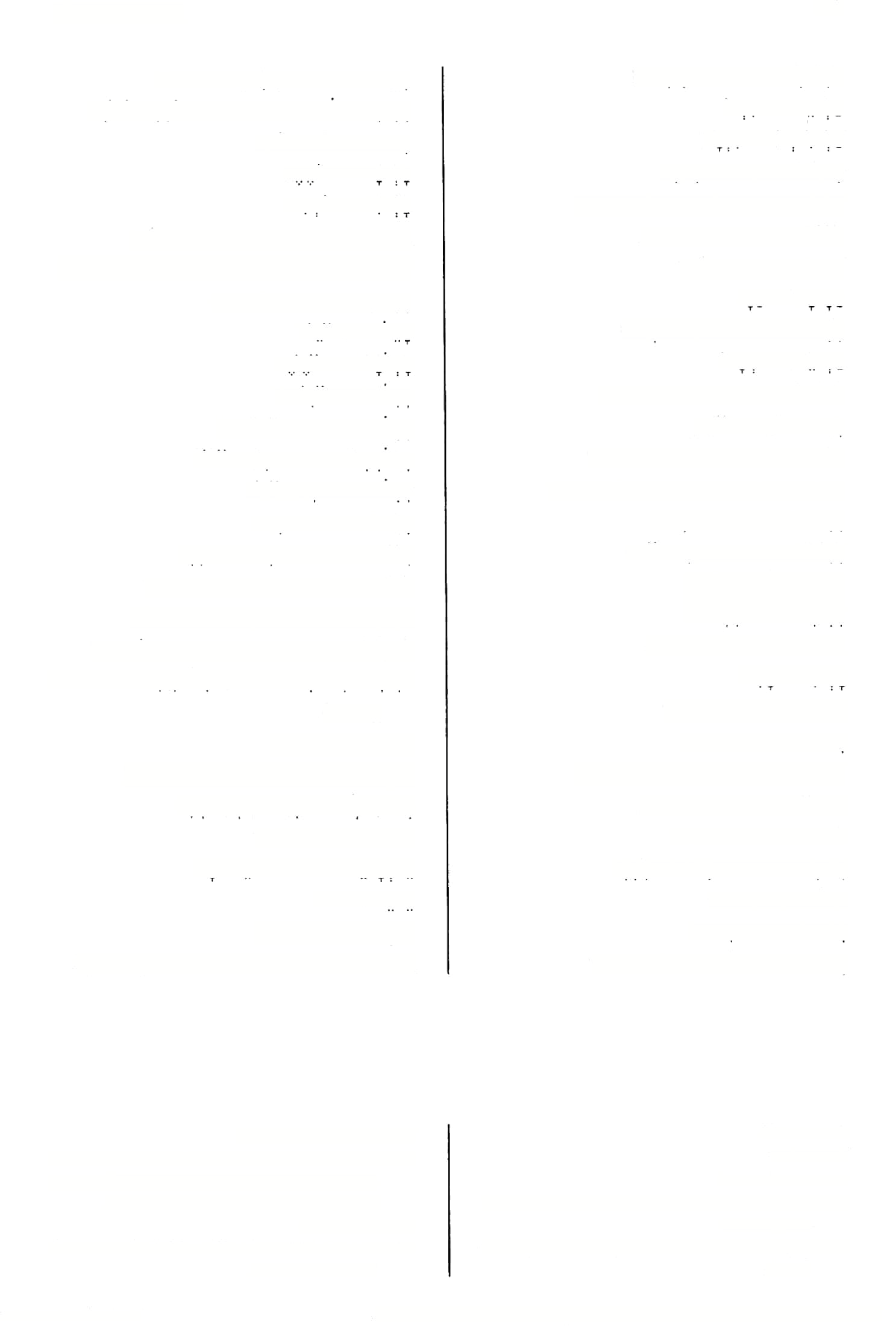 )מג׳ מאב( תופר חייט חיילי   )מ״קטזב( חוקקים10  חיט חייטא חושש  חוששת חוששים חייש חיישא דויישי )ע״זעהסע״א( תופךים תפרו )בכרת ב( תפר אותו )צ( חייטי7 חייטיה חייטיה  אנו חוששים11 )ע״זכב( אני חושש  אתה חושש חיישינן חיישנא חיישת דדיך )חוף(    שוחק חייך   )מ״קיזא( מ׳ ע׳ ורי״ף: אחיך חייך )חכך(  )שבת נדב( חוכך )= מגרד( )תע׳כהא( חיית ח?ית חייכי8  )סנ׳קגא( שוחקים <חע׳ בג א> אתה חי׳ תחיה ח?ית )תע׳כהא( אתה שוחק חייכת )חול׳ ז ב- עב׳( חיתה, נתרפאה )שבחית ב> חיה )לא מבושלת( חיית חייתא חל )ב( חלה )ב( חייל )חול( חיילא/ה )גט׳ מה ב, מז א כ״פ, חול׳ מה א( שק, כיס דליטרי      שק  של  קשרים  )=  מלא חייתא חייתא )יב׳קבא( מ׳:חילא חלים חיילא חיילי קשרים( )נדר׳ ונזיר( חלים חיילין חיל   )גט׳ לו ב 2(  כח חיים )חמם(    חם )ב( כר1 א12, נזיר לט א( חילא   )שבת קנו א, יב׳ קב )יומא עד ב( הב״ח: וחמים וחיים ליה בני חילא     חילים, אנשי צבא חמה )ב( ת ב 2( )חול׳ חיימא חילאי   )מג׳טזא( כחי )סנ׳צאאכ״פ( חיים חיין ס א! חילותיו <חול׳ כחו חילוותיה חיליה )תע׳בהא( אני חי, אחיה  ?חם, יחוס חוינא חיים הילך   )ב״מסדא( כחך חם )ב( חיים )חום( חילל ובילל    )0נ׳ צח ב, חול׳ יט א( חלק ובילק13 חופף ראשו ח?יף )חפף( ריישיה רש״י:מנמיכיןלומקוס. רש״י בשבת קנא א ד״ה ושמואל: וחיישינן נמי אמרינן לקולא כדאמרינן במס׳ חגיגה )טו א( גבי בתולה שעיברה חיישינן שמא באמבטי עיברה ומותרת לכהונה. מ׳, ד׳: חיילא. שמות שני אנשים פחותים, ששימשו דוגמא רעה ,עי׳ עה״ש ע׳ חילק ובילק. (10 )1 1 (12 (13 מ׳: חייא. מ׳: הי. מ׳ וע׳, ד׳: חיטי. כך )בינוני(, אה״ת: חייכו. בראש הפתגם: בכו )ם׳ אה״ת ועוד(, ד׳: בכיי. חותך לזכרותיה )=  את זכרותו( ועושה כעין נקבות )רש״י(. (5 (6 (7 (8 (9 מילון ארמי עברי לתלמוד בבלי / מלמד, עזרא ציון בך רחמים )עמוד 162( 113141ה                                                  ודפס מאוצר החכמה 246 ר׳חלא )חול׳קכא( חלב  דקריש חיק —חלילא חיק  )פס׳קיאא(  מלת לחש א> חלבנה סט )גט׳ חלב דובשניתא חלבא חלבניתא זהרורית ח ב( חירגא דיומא   )יומא כ סע״ב, נדר׳ השנזש4 ‘ דובשנית )צמח( לחרות a )גס׳ לה לחירותא חלה )ע( חלה גט שחרור גיטא דחירותא חלה )ב( חלה חכם, חתכים )מעי׳יזא( חכים ליה חתלך20 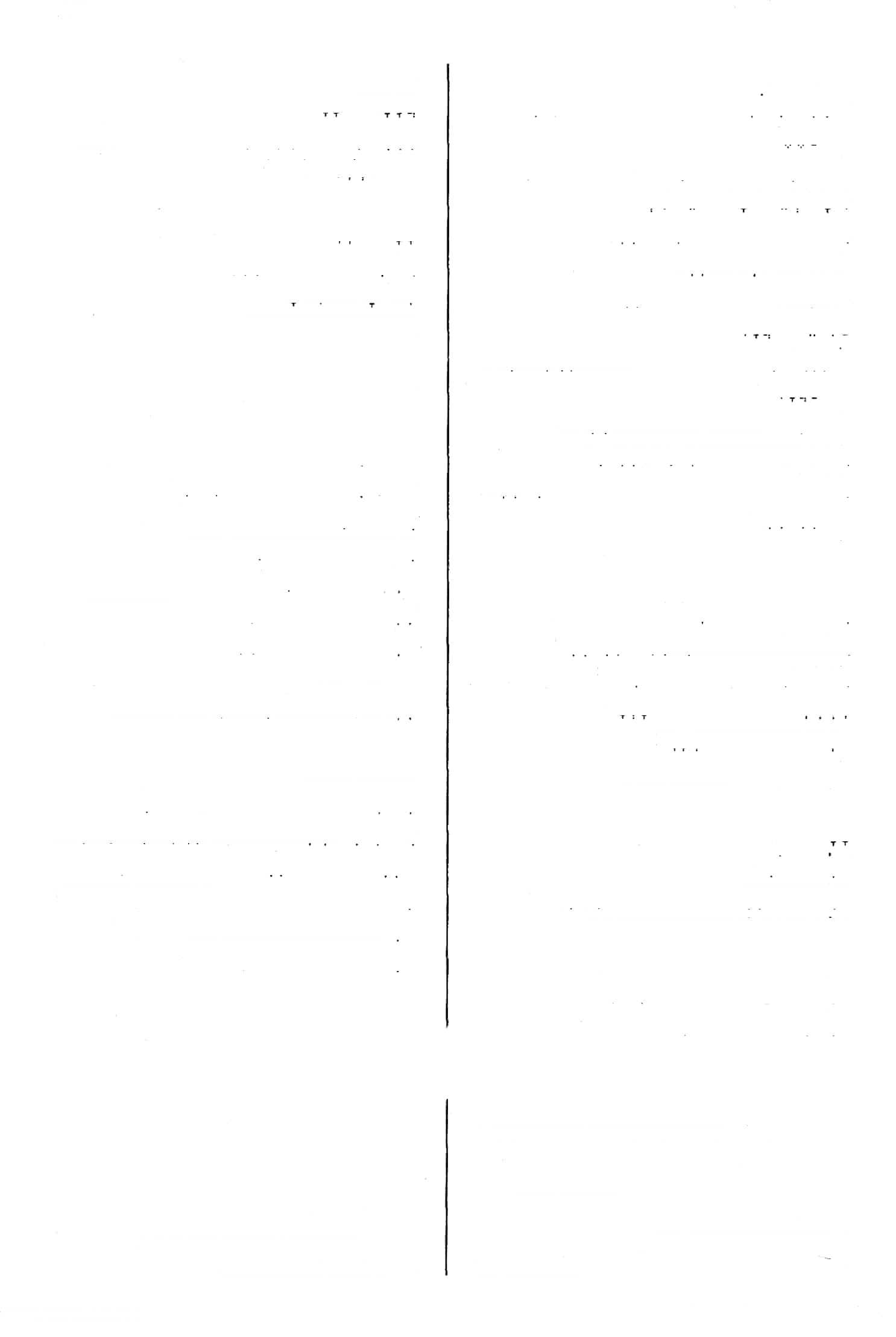 )פס׳ קינא( חלופה חלוזך19 חילופא חכים, חכימא    חכם חכימא)ה( )פס׳ קה ב - כי״ס  חכם )ל(החליפה להחליף מג(, בו ב( לחלופי חלופה חלופי, שבין מאשר א וערה )כתו׳ מ חכימי     חכמים טוכינא דחכימי סב סע״ב(  חליפי )שבת חלופי החכמים ה א, ב״ב קכז ב(  חלופו )חגי׳ חילופיה החכמים חכימיא   )סובה לח ב, סוטה מט א( חלופם, תחתיהם )מג׳ יא ב, סג׳ מה ב( חילופייהו חכמנו, התכמנו )בכו׳ חב( חכימינן )ל(החליפם )מג׳כוב( חלופעהו חכמתם, )גם׳נוב-מ׳,םנ׳קבב-אה״ת( חכימ[י]תו חלץ  )=  קים מצות חליצה( )יב׳ קיב א(  חלצו )כנ״ל( )ל(חלחל חלוץ חלוצו חלחולי החכמוןם הכימת  )ברכות נח ב ועוד(  החכמת חכימת15   )בכר ח ב(  ר׳ חכימיתו חולטים )=  שמים כחומץ( )הול׳קיאא( חלטי חכירי  )ב״מסהא(  חכורות )=  חוכרים( מים עליו שפך =) חלטו )יב׳ מ א( חלטיה חכמיתו  )בר׳ נו א 2> חכמתם, החכמתם רותחים( חכפדינא  )סנ׳מבא(  הדין  חכם16 אנו חולטים )=  שמים בחומץ( )פס׳עדב( חלטינן חכמתא    )בכו׳ ח ב, נדה כ ב(  חכמה מתוק, ערב )ערב׳  י כ( חלי חכרה  )ב״ממחא2(  חכרה בעס׳לי׳ )ב״מפזא( חלי21 חקרנותא )ב״מקדאס חכירה אינו  חולה22 )יומאכבב,ב״קכב( לא  חלי חל )ע( חל )בכו׳ ז ב(  הפרשה של  ןחמורה23 וזלי  דיהמורתא חול חלא יין  מתוק )ע״ז לסע״א( )ח׳ לי׳( חליא חמרא חמץ ח א )סם׳ עד ב 2, חול׳ קיא א(  חולט) =  שם בחומץ( חליט חמץבןעין )16 חול׳קהא־( חלאברחמרא מוהל שלו, מיץ שלו )פס׳ עד ב 2( חלייזין מהל שנקרש )חול׳ ?כ א( דקריש אד1 חי מתיקותו )סס׳ קטר רע״כ( חלויה 18 קלוש )סס׳ עד סע״ב(  חמץ חלא מתמהא חלול )ב״ביב ב-מת״א( חליל חלא דחמרא  )גט' סח א(  חמץ של ’?[ ר׳קמוניא )ע״זיב( חלילא חלאתא  )ע״ז עה א(  בורות מידי דבסיל וקאים קרי ליה ארמית מתמהא. ערוך ועוד: הילוזך. כך הנוסח )חותלך( באה״ת, והוא סל קלוע מחריות של דקל לשום בו תמרים. "מכלל דחלה חלי אחריתי" אין בכי״י ואה״ת ורעד׳י. השוה "ואין חלה מכם עלי" )ש״א כב ח(. פי׳הענין־בערוךע׳חלי. (19 (20 (21 (22 (23 ע׳: מה שמתנסר מן הרקיע שנראה בחמה. רש״י )יו5א(: והאי פסולת הנסורות והוא נראה בעמוד של חמה. ר״נ )נדר׳(: אבק הנראה בחמה כשהיא נכנסת דרך חלון. מ׳ ואה״ת: חכימיתו, שט״מ: חכמירנו. = נתברר לנו הדין. רש״י: יפה העמדנו על בוריו. משל לאדם שמדקדק במעשיו פחות מאביו. כי״י וד״י ושט״מ, ד״ח: חלב. ערוך )ע׳ חל ב״ב(: פ׳ תמד שלא החמיץ כל צרכו, וכל (14 (15 (16 (16• )17 (18 מילון ארמי עברי לתלמוד בבלי / מלמד, עזרא ציון בן רחמים )עמוד 163( 113141ה                                                  ודפס מאוצר החכמה חלילה —חי<פי חללא דכי ציארא   )שבת סו ב, סז א, ע״ז כח רע״ב( חלל בית  הצואר27 147 חלילה  )ב״בסאא( ר׳ברקא חלילתא   )שבת נז א( חלולות חללי  )יב׳לזא,קידו׳סטב(  חללים )= בנים שנולדו דבק, מתחבר )חול׳קכגבכ״פועוד( חלים לכהןמאשה אסורה לכהונה( 
כל  חלליעלמא  )שבח עז כ, ב״מ מס א? םנ׳ צז א29) כל חללי העולם )= העולם ומלואו( חלליה  )חול׳קיגא2>  רחצו )את הבשר( 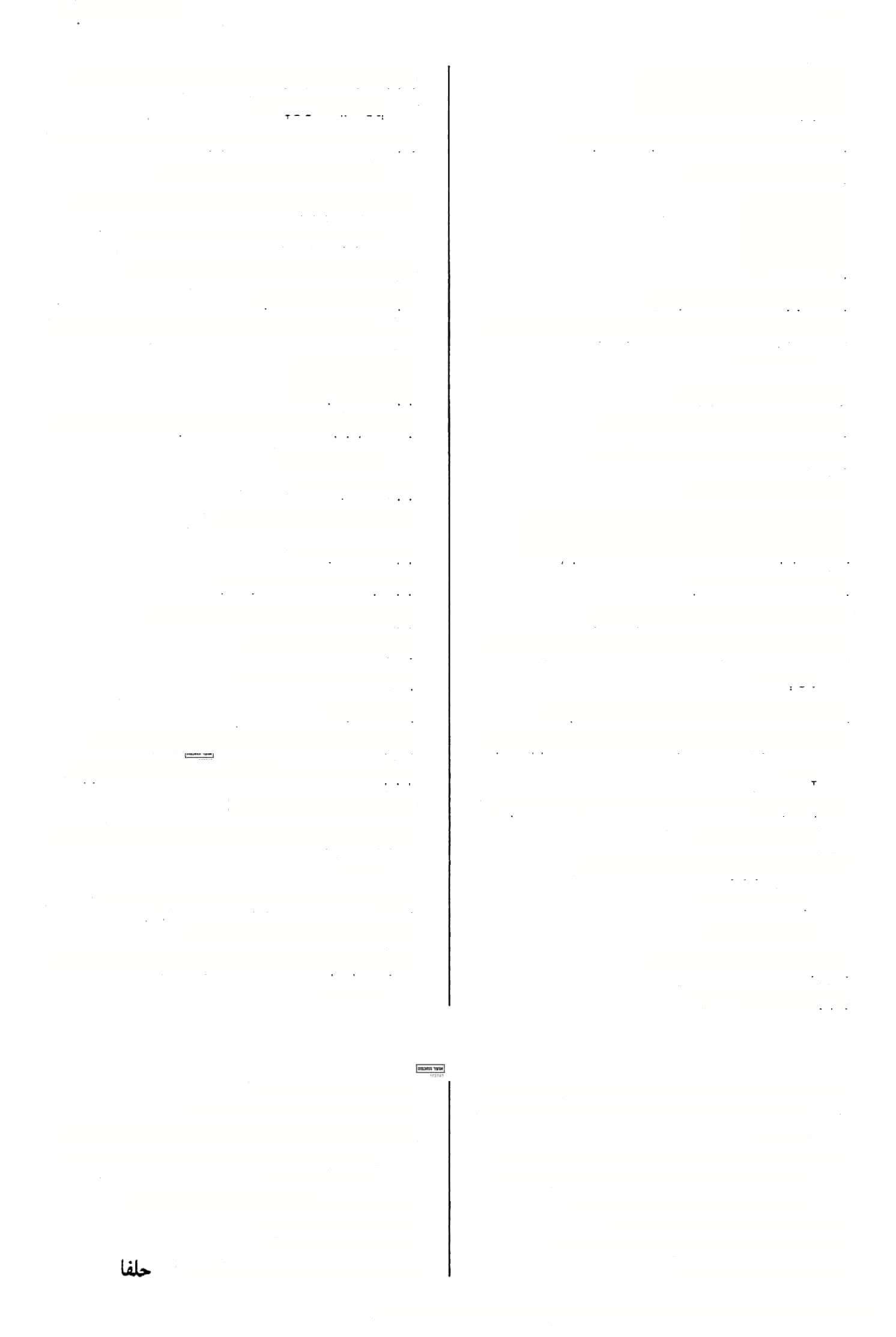 ב( חולם )יומא כח חלים עבר עובר חלים חלין חליף חליף חללו )כדי׳ ז א( חלליה עובר והולך חליף ואזיל נתחבר )עור או בשר שנבקע(  )ב״בעדב( 
3    חלום "הלם3 חלמא1 עובר ושונה )כלומר עובר )שבת כגב> רש״י חליף ותני תמיד(  חלומי חלמאי החליף )חול' מג א( חליף )רש״י: מקרם חבור )שבחצאסע״מ מהדם הלמה32 מוציא( חולץ )= )פס׳פגב( דוליץ מקום התפירה( חולץ )ליבמה( )מ״קכהבועוד( חליץ חלומות )תע׳כדב( מ׳:חילמין חלומו חלמי חלמי חלמיה חליץ    )יב׳קבב(  ?חלץ לאזהוהחליצנא  )יב׳קבא( לא הייתי חולץ חליהוסתא24  )ב״קלארע״א(  עציך,  תמרים חלמייהו  )הור׳יגב(  חלומם חלמין    )בר׳ נו א 2, תע׳ כד כ33)  חלומנו חלף  )שבתקכטא(  תחת יה חלש חליש   )ב״מפזא(  חולה חדה הליש    )ברי נח ב ועוד(  הןה חולה חוה הליש מגירסיח   <בר׳ כח  א ועוד(   ה חלף  )סנ׳צדב-מת״י(  הנן חלף    עבר חלפא/ה   )מ״ק כת א, קידו׳ פא ב> עברה, חלפה חלפא/ה  )גט׳נזא,קידו׳פאא,ב׳׳בפדא2(  עוברת חילפא  )גט׳ סחב( ערבה 
חילפא גילא    )סוכה לד  א 2(  ?גרבה מגלית )ט" פ רש״י( חלפוה34  )סנ׳זא(  עברוהו )= עברו עליו( חילפי  )ב״מכגבועוד(   חלפים35 חילפי דןמא   )גס׳ סח ב(  חלפי הים )מין גמי, ט׳: מתלמודו חליש לי3אי   )בר׳ בחב, תע׳ ז א( לבי חלוש חוח )הא( הליש ליבייהו25   )שבת  י א(  דדה לבם חלוש סכינא דחליש פומיה    )חול׳ מח א> סכין שפיו קהה )= אינו חד( חליש ליה  למא   )ר״ה יז א, גט׳ סז  ב26) פג לבו )רש "י(, התעלף, גסס)?( חליתא   )שבת קט ב(  מתוקה רוזמרין( חלל )יומא נב א( הללא מ׳אה״ת, ד׳: דעלמא. השוה "ותחלימני" )ישע׳ לח טז(. בכמה מקומות  - חילמא: שבת נו ב )מ׳ ה׳ לי׳(, ב״ב י א )מ׳ ה׳ אה״ת: חלמא(, מג׳ סז א )ר״ג: חלמא(, בכו׳ ה׳ א׳ )מ׳: בחלמאי(, נו א. עברית במשפט ארמי: והאיכא מקום חלמה. מ׳: חילמין, ד׳: תלמי. אה״ת: וחליף עליה. מין עשב ממשפחת הדגניים )בעי'                ) (29 (30 (31 (32 (33 (34 (35 ה׳ וע׳ ס״א, שה״ג: סליקוסתא )"חליקא"  - חרוסת שעישים מתמרים" )סרע״ג(, וכן בפי יהודי פרס: חלקןא = חרוסת(. מ׳ גל׳ נוסף: ג״א הוה קחלשא דעתייהו )עי׳ ד״ס שם(. ונראה  לי  שנוסח  זה היה  לפני  רש״י,  שמפרש: "מצטערין שלא עסקו אוחו היום בתורה". מ׳ ורש״י, ד׳: תליש עלמא עילויה. חתיכות שגיזרין מחלוק לעשות לו בית צדאר. מ׳ ה׳, ד׳: חללא דעלמא. <24 (25 (26 (27 (28 מילון ארמי עברי לתלמוד בבלי / מלמד, עזרא ציון בן רחמים )עמוד 164( 113141ה                                                  ודפס מאוצר החכמה 148 חלפי— חימצי חמאת   )נדר׳כברע״א-בפיר׳יוחנן( ראתה דומדיה  )שבחקנבא( חמדתו )= תאות בשרים( עוכרים )גט־ יטב(  החליפו חלפי חלפיה חותנו )בל׳ תורה(, חמיו )בל׳ חכחים( דומוה חלפיה  )ב׳־קצטב( החליפהו )ל(חמץ <2 <פס׳ פא א חמועי חלפינהו  )בכו׳ יא ב 4> החליפם חימוצתא42  )מ״קכגסע״א( חלוק חלפית36  )ע״זיב( חלפתי חמי  )תע׳כגב( חמי, חותני צפצפה (2 )םוכה לד א חלפתא חמי  <ע״זיאב4( רואה 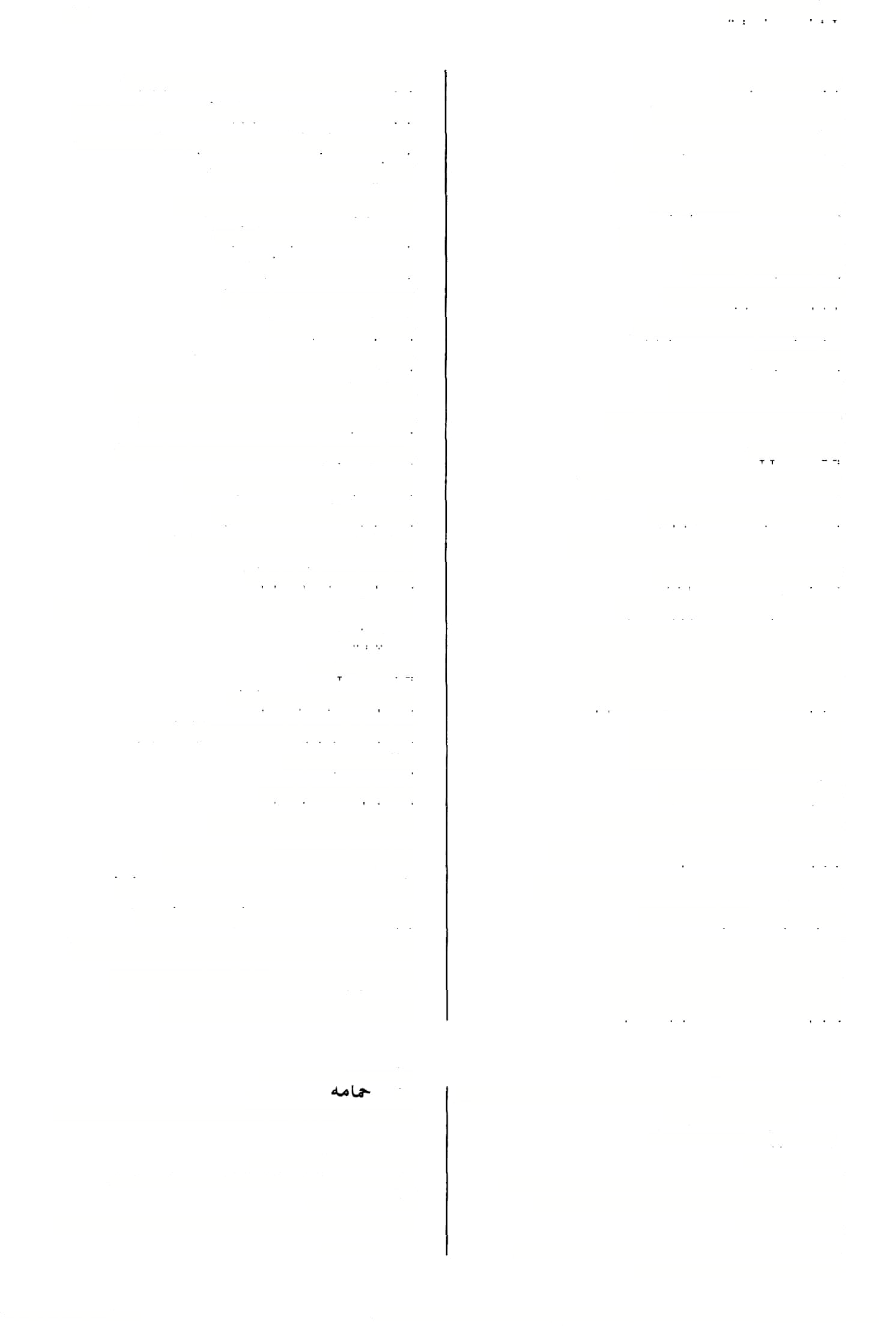 חלץ )ליבמה( חלץ )שבתקמזב( חם )ת( חמים חולצת )ליבם( חלצה חמה )ת( חמימא דולצינהו  )פס׳פגא-ב( חלצם חמימי     חמים )ח( חמימיח  )עירו׳ סז ב, סח א 2> מימיו החמים חלל,    חלק חלל,יה  )תיל׳ ה י(  הלקו לומא פד א( חמי חמים חמימיחמימי )מ״קיגב( חלקם37 36 חיל ר!י יהו* 43 )פס׳קיבבו חמי חמים חמימידחמימי חלש     חלה חמימותא  <פס׳עוא2( חמימות המימתא44  )גט׳סטז" יונה חלש38 דעתה  )כתי׳ סב ב( הצטערה *הלש39 דעתיה    הצטער 45 )כתר יז א, מ׳ יד א> חמוסות חמשה עשר חמיסין חמיסר חלש לפיה   )תע׳ כד כ, כה א( חלש לבו ד1ל'שא )ב״בקנאב( חלתה חמש רע״בי4) א6/ ב״ב קו צט א, קיח )שכת חמיפרי )שם( היתה חולה חות דולשא עשרה המיר     חמור )ב״קקיזב( נצטעךתי מצטער, יצטער חלשא דעתי חלשא דעתיה חמירא     חמורה, שאור חלשא    )10' צר. א -חת״ילישע׳( חלשה )מנ׳מגא( שאיר קשה חמידא ארכתא )ב״מעזא־ נחלשים 39 'חלשי חמורים חמירי )ע״זטזרע״א( ר׳ חשלי חלשי החמורה חמירתא חלה (2 פג א )עירו׳ דלתא )סובה מד ב( ראיתי חמיתי48 )שבת לה א וערד, סר קז א> כורת דולתא חמיתיה  )יב׳קבא -כפירכ> ראיתיו )ב״בעגב( חולה )= שכבת חול( חלתא חמיתיה  )שבח ס! א -!השבעה( ראתה אותו חמפי  לומאכדסע״ב( חומסים, חוטפים חימצא   )חול׳ מט םע״כ> חלב שעל הקשת בקבה )שבת קו א, ב״מ כו ב( בין החולות חלתית )צמח( )ע״זלטא( חלתיתו בי חלת א חילתיתא חילתיתיה כר הימצא   )שם( חלב שעל היתר בקבה חימצי   )יב׳ סג א, חול׳ נב א( חפצים49 חמא   )פס׳ קטז א, ע״ז כח “ב4)  צנון חמאן41  )קית׳לאב( ראה אותם  = חמים יותר מדאי. 
 בערבית. ע׳:  חוטפים  את הדבר... פ״א... ששונין חומשה של מסכת. מ׳ בשניהם: חמש סרי. (43 <44 (45 (46 מ' שט׳: חליפי׳. מ׳ )ושם : דשוי חילייקהו( ור׳ ב )ושם : דשד׳ חילקייהו(, ד׳ : )דשקיל( חלקיהו. = חלק שלהם, ועי׳ עה״ש. מ׳:חלשא. (36 (36• (37 (38 הגהתי, ד׳: חמיסרא, מ׳: חמיסי, ה: חמשי סרי. (47 ב - מ׳: איחלש. שבת נא סע״ב  - מ׳: חלשא. כתו׳ סז (39 בסיפור א״י.  = מין אפונה )בער׳      ■*־3 •עי    (. בעל עה״ש כותב:מין עדשים )?( (48 (49 מ׳ וד׳ ורש״י בחולין יז ב ד״ה מחלישי: חשלי. מ׳, ד׳: חמה. כפי ר׳ יוחנן - במשפט עברי: אשרי מי שלא חמאן. מ׳: הימוציאתא, ע׳: המיצתא. (39• (40 (41 (42 הודפס מאוצר החכמה 113141 (165 מילון ארמי עברי לתלמוד בבלי / מלמד, עזרא ציון בן רחמים )עמוד חמר — חנותאי חמריח חמורו :ין 149 חמר .יינו חמריה )פם׳ק זא,ע״זלסע״א( "יין"  מדינה50 חמר מדינה .יינם חמרייהו )ע״זלבא( .יין ...חמור חמר...חמר )עירו׳נגב( חמלך )בר׳נ וא  2, ב׳׳כצח א( .יינך סמור ךומךא חמרתא  )בר׳נ ח א, ב״ק מט א> חמורה )במקרא אתון( חמש חמש חמשא/ה חמשה 
חמשין המשים 
חמת )סנ׳קאא( שם שד מחמת מהמת 
חמתא )שבתכ ורע״א( חמות חמתא )גט׳םזסע״ב( ר׳ חנקא חמתיח )יב׳נבאועוד( חמותו 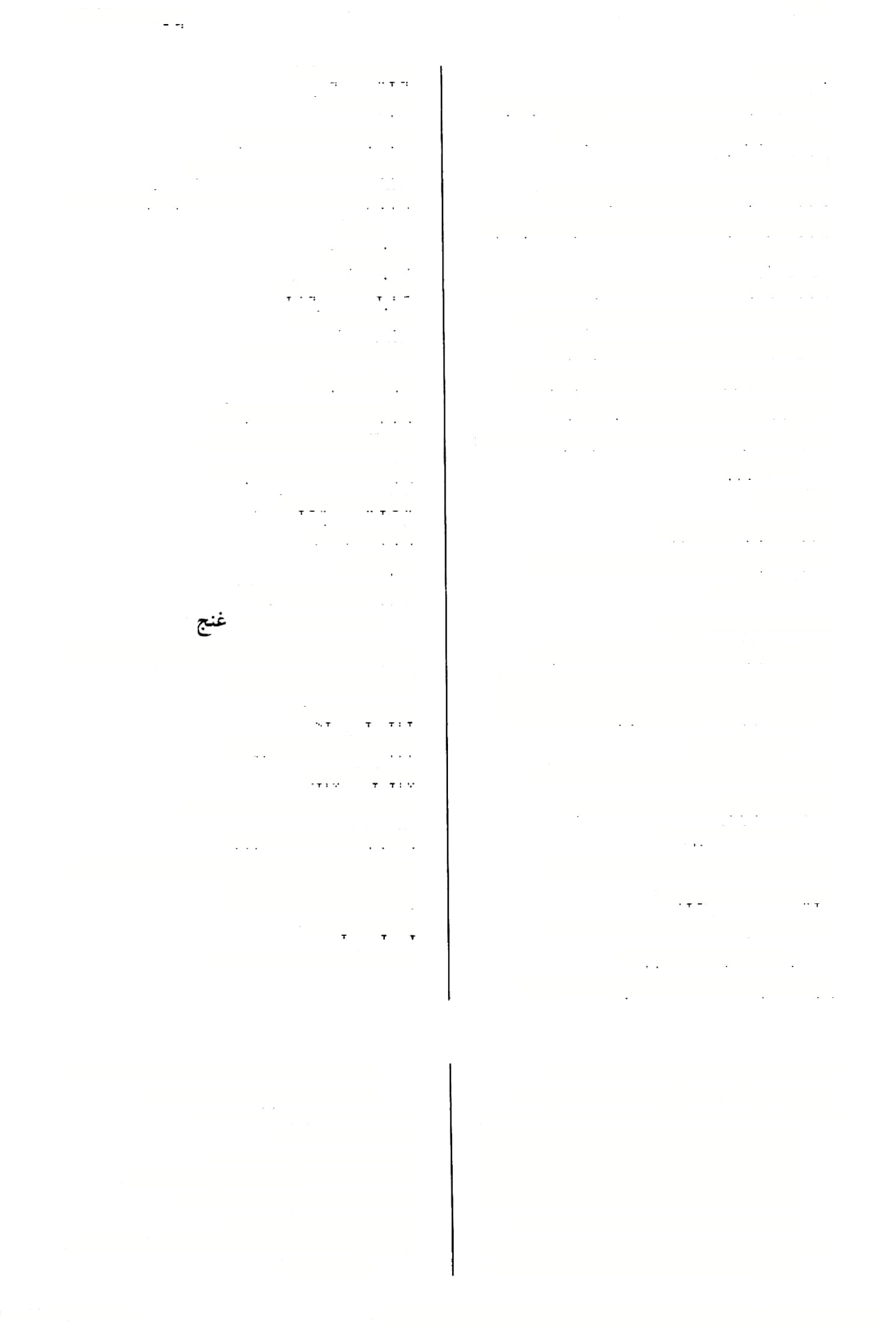 והמראלובא )שבתנ אםי עיד( חמור לובי חמרא דאכפא51 )שבוןס ורע״ב( חמור ש)בשא( על כתף52 זהמראדימא )ע״זלטא( חמור הים)מיןדג טהור( חמראדריחיא )מ״קיב> חמור  *הריחים52 3ר חמרא )בר׳נ וא,חיל׳עטא  3( בן־אתון עילאברחמרא )שבת קיב> עיר  בן־אתון53 בר חמרא )בר׳נטא,ת ע׳וב( בן־החמר חמרא חידדתי )שבת קט סע״ב( חמורה )במקרא: אתון(לבנה מחמתיח מחמתו .יין ח ךא זהמתך חמותך חינא הן דין חדש )גם׳ס וב 2, סט ב 2,עא( ןין חי חמרא חדתא חמרא חייא חינגא )פס׳ק יא ב( מחול )=־ כלינגינה בפר׳   ) חינגא )שבתנ דא-ב,ביצהלגא> שוק הקשור לחגיגה חינגי )גט׳"א > ר׳הילולי חנואתא חניות 
חנואתי58 )סנ׳זב( חניותי חנוואה חנוני 
ח[י]נוכי )יומאפבא-מ׳> חנוכים הנוכתא )שבתמהא( חנכה )= לא מזוג( חמרא קזיגא :ין מזוג חמרא מרהןא ועירו׳כ ט סע״בועוד( דן מזוג חמרא מכשלא )עירו׳ב םא,ע״זלא( :ין מבשל כחמרא) דיתיב(54 על דורדייה55 <מג׳ יבב( 5:יןעלשמךיו חמךא;לןיךא )גט׳סטא-ב( דןנ קי וצלול חמרא ריחתנא )שבתק יא> :ין ריחני )= ריחוטוב ונעים( ר׳ דהינוניתא חינוניתא )כתו׳םאםע״א,םוםהמסא( חמרא עתיקא )גט׳עא,ע״זםוא( :ין :שן לא( לההניף לדונופי )שבו׳ חמדי <ב״מע גא> תמרים חנות59 חנותא המרי חיוורתא )שבתק ירע״א,ב״בעדא 56) ר׳ חנואתי חנותאי )סנ׳זב( אתונות)חמורים(לבנות חמריל ובאי57 )תמידל בא( חמורים לוביים ברגליו וטוחן... וכל כלי שנסמך עליו דבר נקרא בטיית )= בערבית( חמאר" )ערוך ע׳ חמר א׳(. רש״י: עיר בן אתונות )זב׳ ט ט(. כי״י ל׳ ום׳ ואה״וז. אה״ת: דודייה, מ׳: אדורדייה. אה״ת, מ׳: חיורת׳, ד׳: חיורתי, ה׳: לובייתא. מ׳: חמרא לובי, אה״ת: חמרא לובא. מ׳ שט׳ ואה״ת, ד׳: חנותאי. דע: בתקופת המשנה והתלמוד גם אכלו ושתו בחנות )כמסעדה בימינו(. (53 (54 (55 (56 (57 (58 (59  = משקה המשמש תחליף ליין באותו מקום. תרגום של לוקטמין )נ״א אנקטמין, שבת פ״ו מ״ח(. רש״י: חמור הנישא בכתפיים. הליצנים עושים אותו, ונראה כמי שרוכב עליו. ערוך )ע׳ אנקטמין(: מביאין ב׳ עצים ארוכים דקים ה׳ אמות ויש בהן בד׳ אמות מקום הרגלים ואמה העליונה אגודה עם שוקיו, ועומד עליהן למעלה ומהלך בהן ומרקד בהם. ר״ח: גידם - מי שידיו קצוצות עושין לו יד של עץ, ונקרא חמרא דאכפי. עצים המסודרים ככסא, ועליהם הריחיים "ואדם יושב כנגדה במקום גבוה ורגליו מתוחות למטה ומסבב הגלגל (50 (51 (52 (52 מילון ארמי עברי לתלמוד בבלי / מלמד, עזרא ציון בן רחמים )עמוד 166( 113141ה                                                  ודפס מאוצר החכמה חנטו —חפוךה150 חסידי   )ר״ה כא א, ב״מ סס רע״ב(  חסרים חסירתא   )שבת עזבו  חסרה )ת( חסמיןלי64  )סוטה לה א( משתקים אותי )רש״י( דונטו  )תע׳הב( חנטו )מתים( חנטיא   )שם( החונטים חגיפי   )מ״קיזא(  החנפתי )0נ׳ לב ב(  אנו משתקים אותם דוסמינן להו )כתו׳ לט ב, גט' סם א( חניכים חינכי חרס )צ״זלבא(  חרסים חספא חספי חינכיה  ע״קלהא(  חניכיו חינני  )כתו׳סארע״א( חננים )= בעלי חן( חספאדאומנא    )גט׳ סט א(  חרס היוצר 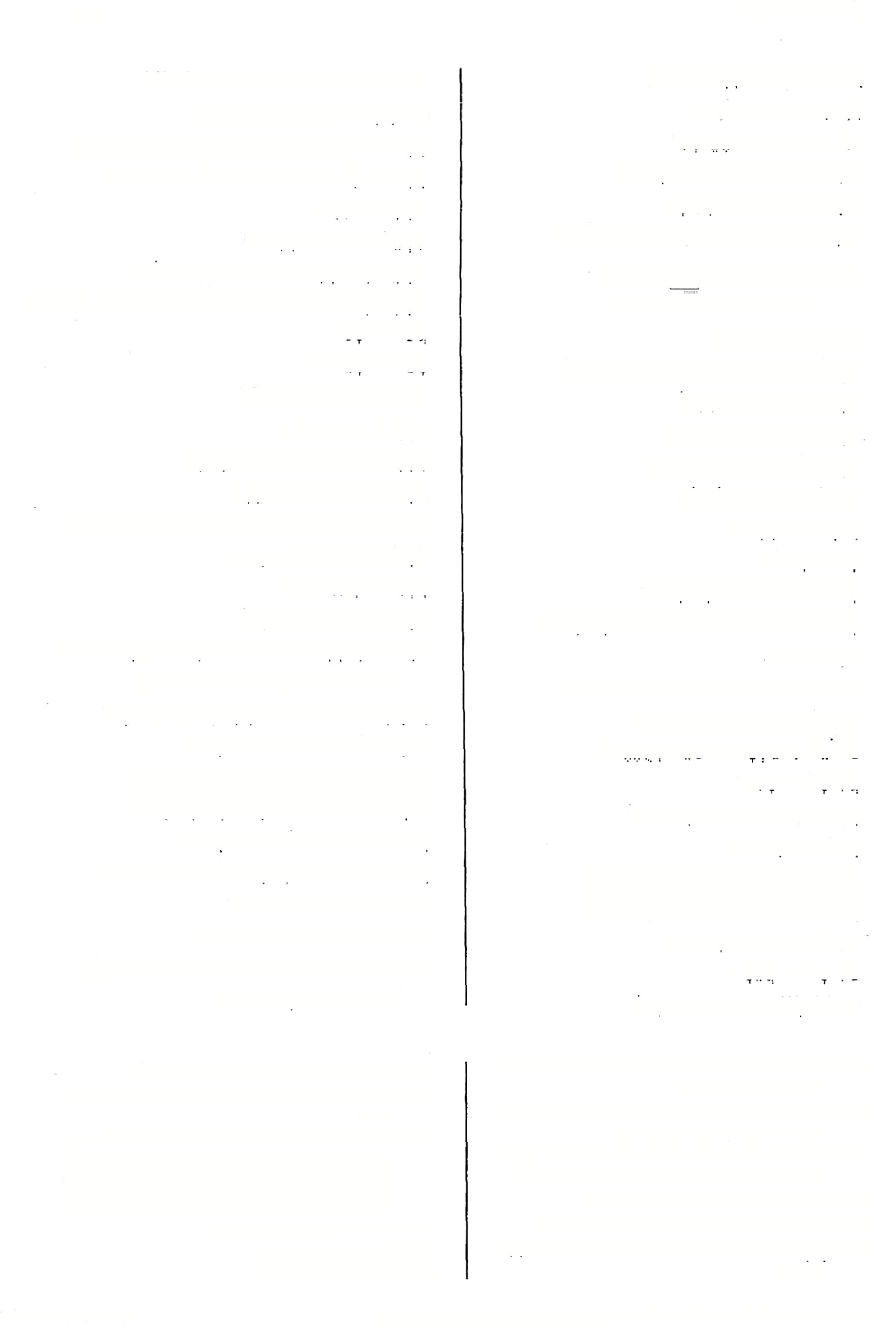 )פס׳ קי ב( הנני וחננכי  ... וחננמ חפפניתא   )שכת קלד א,ע  ״ז כם א> גרב  0= מין )שחין65 חפר     חסר מלות השבעה נגד מכשפות 
חנק   )גט׳ טח ם> חנק חסר )ב( חסר חנכזא ח  תא   )גט׳ סז ם«״» חנק־חמת60 חפר   )שבו׳ יח א> חסר )צ( )שבו׳יגב( חנקו חנקיח חסרא     ךוםךה )ב( ח?קי?הו  )חול׳ נגב(  חנקם )נדהסטב( היא חסרה חסרה לה חנקינדן  «מעי׳בא-ב3( חנקם חפרה   )גט׳נאועוד(  חסרה חנק*   )כחו׳סב(  חונקות וחסרו להו שירים   )פד קו סע״א> וןחסרו שירים חנקתו חנקתיה חסרוה  <ר״הכב2( חסרוהו חס     חס )ע( חסרים )ב( חסרי חלילה לי חס לי   )ערכין טז כ( הפליה   )ב״ק צא א> חסרו ד01 ליה   )קידושין מד ב, חולין קיא ב(  חלילה לו חסדיה לגנבא   )«׳ כב א( חסלהו לגנב )רש״י: ח1ךת חסא כשהגנב חסר [כלומר: לא הצליח]( 60 )פס׳ קטז א> נפוח 'החדרת קפא דחפא חסרת   )נדהסחרע״א(  את חסרה )= אין לל( חםוךינ£=ד==! ז א( )גם׳ חסד־אין חפרתיך   )ב״קכא,לגב>  חסרתיף חל   )יומא פד א, גט׳ סח א(  נתחכך )במשהו(  חסר מחסרת61 חסודי מידופרא חסידא     חסיד חיפא66  )שבחצוב(  מסרק של האורגים חפו   )ב״ממא2>  חופים )= טרדם( חפו   )סוטהכבב(  מתעטפים )רש"י : מתכסים( חפויה   )גט׳סחב(  ר׳ חפיוה חסידותיה  )סנ׳קיב(  חסידותו חסידי     חסידים 
דופיכתא62   )פס׳ מחא 3>  דקות ורזות חסיסי    פס(, מ ב 2, נדר׳ מט כ(  חסיסים63 חיפופי   ושבת  ו א ועוד(  חפופים67 חסר )ת( )חול׳מזא( חפיר רע״ב70) קפולה    )יב׳ סג  א68, ב״ב קכד  סע״א69, בכו׳ נב שחת )רש״י(, חזיז )ר״ג( חסרה )נזיר  ו סע״ב> חסרון חפירא חסירותא ע׳: כעין קרום הצומח בעור הפנים ומתקלף. א׳׳פ ומ׳, ע׳: חיפה, ד״י: חפה, רש״י ד״ו: חפא, ד״ח: חפת. רש״י: נועצים יתדות  קטנות לפני הכותל )"ברה״ר"(, שיחופו שם עגלות וקרונות ולא יחוסו בכותל ויפילוהו. ע׳.- מביאין אבנים שיש להם קרניםוקובעין אותן בכותל ומוציאין את ראשיהן מעם לרה״ר שלא יתחככו בכותל. מ׳; חפורא, אה״ת וע׳: חפירה. מ׳: חפורי, ר״ג: חפירי. מ׳: דפירא )= חסירא(. (65 (66 (67 (68 (69 (70 רש״י: "עצם קטן שעל כף הירך, שאדם בולעו ונחנק". ועי׳ השערת בעל עה״ש. ערוך )ע׳ קף ט״ז(: ופי׳ קפא דחסא חמא הרוח והניפוח שיש בחזרת פוקעת ונטרדת בצנון. 
מונח המציין קיצור לשון כמשנה או בברייתא. ולהסיר את הקושיא יש להשלים בה או להוסיף בה פרם מסוים. כך תירגם אונקלום "הדלות" )בר׳ מא כ(.  = קמח מתבואה קלויה. "וי״מ מיני עדשים" )ע׳(. באה״ת נ״א:  אימא מילתא  דיחסמון  =  אמר  דבר קזישחקו. (60 (60• (61 (62 (63 (64 מילון ארמי עברי לתלמוד בבלי / מלמד, עזרא ציון בן רחמים )עמוד 167( 113141ה                                                  ודפס מאוצר החכמה חיפושא —חראתא הצובא )ביצהכהרע׳׳ב,ב׳׳מנוא2( חצב )צמח( חצוצרתא )שבתלואוש״נ( חצוצרה חצינא  כשיל,  מעצד80 הציני כשילים, מעצדים הציף  חצוף חציפא )מ״קטזב( חצופה 
דוציפא )ב״מקחא2( החצוף 
חציפח )כתו׳כבב( מ׳:מיחצפאביה 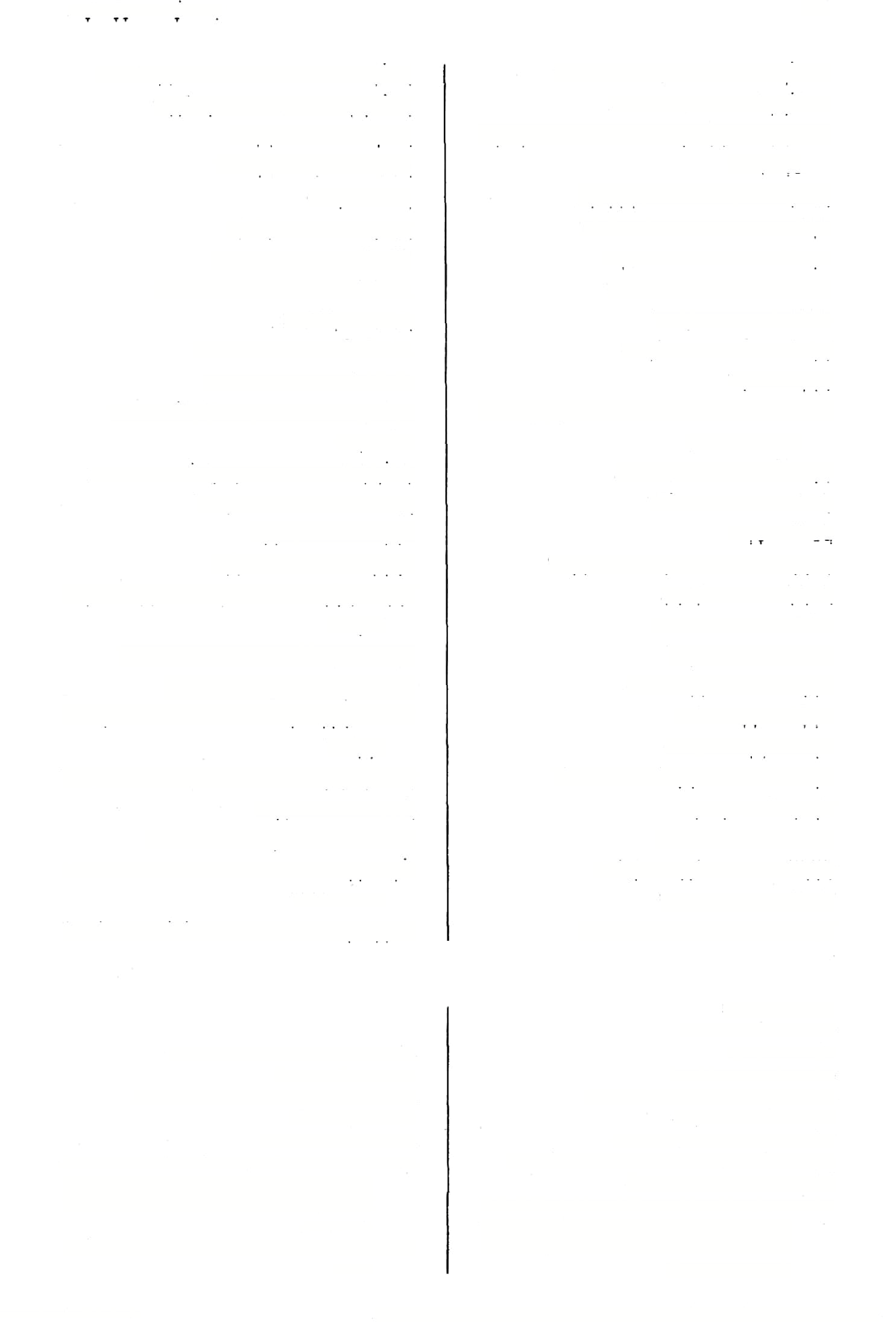 151 ’חיפושא7 )ע״זלטא( חפוש)דגטמא( חיפרשתא )ע״זכחט חפושית 
חיפושתא גמלניתא  )שם( חפושית ;דולה, גמלונית72 לכי דופי73 )סב׳צ טרע״א( לכשיכסה חפיוח•)־ומאס ט ם,גט׳םח בד4) חפוהו ךופייה )נדר׳נ אא, «״זלטא> חפהו חפיפותא )כתו׳יזב( ר׳ משחא חצופים 8 )ב״בע גב( ר׳חצינא חציפי חציצא1 חפיר )שבתקנבא( חפור דופני )יומאמ אביש״נ( חופנים חצצתא )ב״בקלגב( ך׳ דייני חצר מרת )בר׳יחב( בית הקברות)רש"י( חסצא  חפץ דופצא )שבו׳ לח ב( חפץ קדוש להשבע בו חקק חס )"נקיטת חפץ"( יט לד( )יהושע הלולאה )פס׳גב׳יגא( בךחקוק )חיל׳נ בא( מין קטנית חפצי75 ב82ועוד( חקוק ד1ליל )גם׳סחא, יוכ, בוא( חופר חםר )ב״ב חלולא )בר׳ס ב ב( שדה חללאה <מג׳וב( איש־שדה 
נחמן־חללאה83  <כתו׳ עט א> נחמן הכפרי, חפרו <ב״בז ב,כיא( אני חופר, אחפר )ב״בי !ב( חפרת חפרו חפרנא חפרת החקלאי חפוז )שבתצ וב( ר׳ חיפא ב;יןחללאה84 )שבתקמאא( בניןכ פרי85 <פס׳קיא ב> גדל חצב76 חקלאי )בר׳א ב( בביכפר)רש״י( חצב )צמח( <2 )שם חצבא77 )בני( חכ!לי[י]תא  )שבת יב א - מ׳( כפריים, חקלאים חצב) כלי(78 חצבים )כלים( חצבא חצבי צעיחללייתא נביצהלבטע״א( קערותש ל כפריים הללו )ע״זיחב( חקקו חר )שבחקגרע״א( חרר)= קדח חור( יומא חרא )ב״ם יז א86, זב׳פד א87) ר׳ יומאחרא ויומא אוחרא 
ביחראתא )כתרעה א( ביןה הורות)= השרות( חצכיה )בר׳בבס חצבו)= חצב שלו( חצבייהו . חצביזזם חציא )מ״קיבב3( קציר חצדא )תע׳יא( קוצרת, תקצר79 חצרו )מ״קיבב2( קצרו 
חצדינחד <ב״מנ ום וש״נ> קצר אותם ד״ח, כי״י וד״י ואה״ת וע״י: חצינא. מ׳ שט׳, ד׳: חקוק. כך מכנהו רב ענן. רש״י: אינו בקי בדינין. מ׳ וד״ו: חקלא. = בנין שלא יעמוד. רש״י וד״ו: יומאחרא, כי״י ר׳ וה׳: יומא אוחרא, פ׳: יומא אחרינא, מ׳: וליום׳ חד׳. רש״י: וליומאחרא שתי חיבות הן וליום אחרא )כצ״ל, ד׳: אחרת( וקיצור סופרים הוא. 
ר־  ב וק׳: וליומחרא, מ׳: ולמיוחד, )!(, שם״מ: וליומא אוחרא. (81 (82 (83 (84 (85 (86 <87 מ׳: איפוש׳ ! ר׳ כלאים ס״ב מ״ח. אה״ת: כסי. מ׳ ואה״ת, ד׳: חסויה. ע׳: הפציעפצים )ועי׳ הע׳  ר״בשם(. פעל נבנה מן "חצב". 
פ״א  - א״ס ורשכ״ם ד, : ווצוכא. 
גדול מכד וקטן מחבית )עי׳ מנחות ח ז וכלים ב ב(. כלומר: יקצרו כה )= בבבל(. 
ב״ק קיט ב: באתרא דתנא דידן איכא חרתי חציני לרבחי קרי לה כשיל ולווטרתי קרי לה מעצר. ו-- במקום התנא שלנו יש שני חצינים לגדול קוראים כשיל ולקטן קוראים מעצד(. (71 (72 {73 (74 (75 (76 (77 (78 (79 (80 מילון ארמי עברי לתלמוד בבלי / מלמד, עזרא ציון בן רחמים )עמוד 168( 113141ה                                                  ודפס מאוצר החכמה 152 ח_רב —חריק חריא דעיזי   )תע׳םב> 1כללי )= צואת( העזים חליב    )יב׳יזא96 3,   גט׳נזא97,2  סנ׳צוב98)  נחרב, יחרב חרב חרב, יחרב מזיר לב ב( )בר׳נחב( חרב חרב חרב חרבא חו־יות )פס׳פבא( חךיו[א]תא" חרב )שבתקכגב( חרבא דאושכפי חורף )ע״זלחא( 1 חליף )= סכין( של רצענים )= סנדלרים( נשרפת )תע׳כהרע״א( חליכא2 )ע( חרבה n׳> <שבת יא א 2, יב׳יז א - חרכה קטינא( 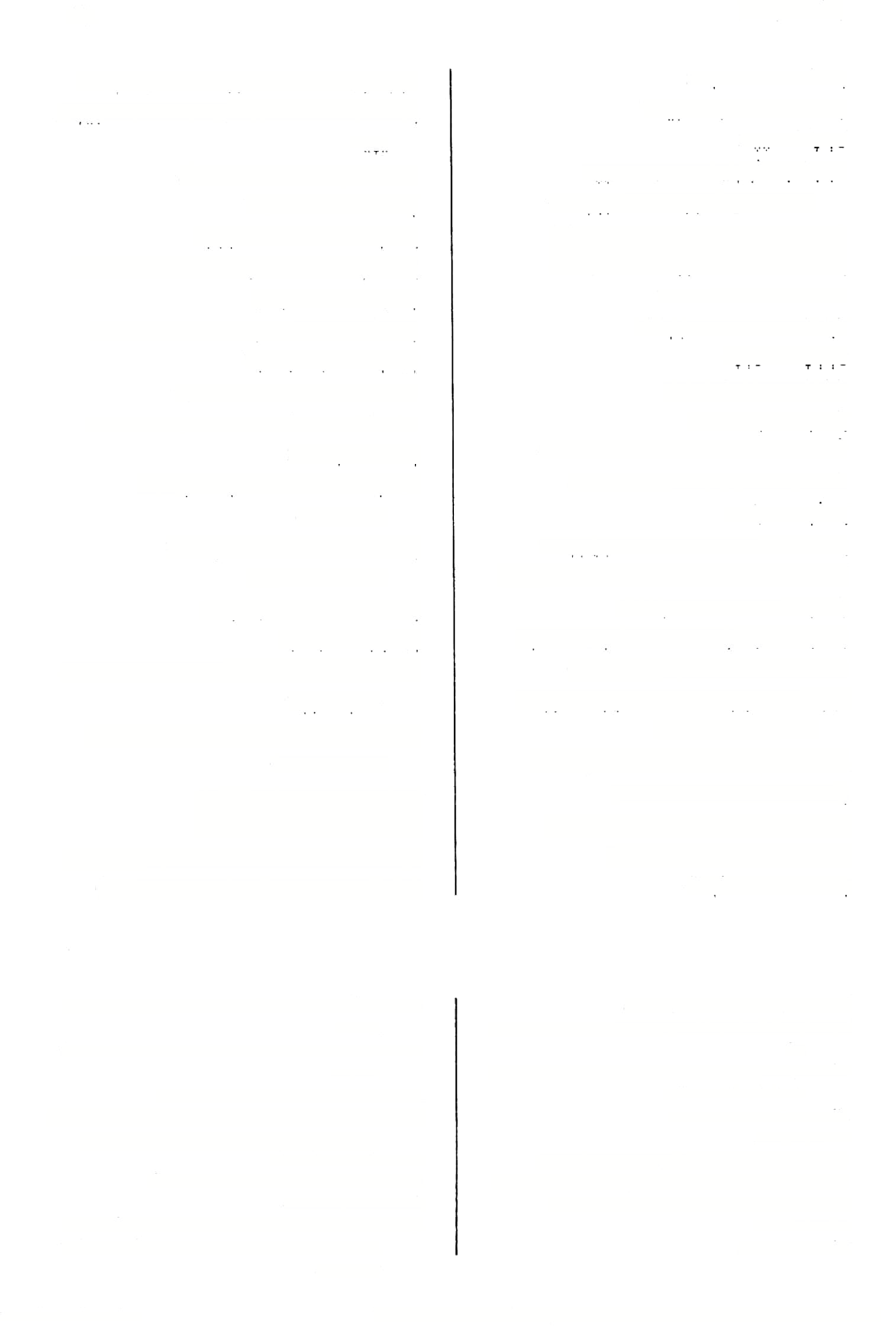 )ור׳ חרוך שוקים )בי׳מוא( חליף 'שקי חרבו )= נתקלקלו( <בר׳נו םע״א( חרבו חליל   )היר׳ידא(  חריף חרבה ח׳: )יב׳יזא( חרבי חליל   )ב״ממדבכ״פ(  סחיר )= עובר לסוחר( חרבי    )0נ׳ קח ב,קט א(  חרבות חריפא    חדה, חליפה חרדל דורדלא חריפי ר׳ )כתו׳קב> זוזא חדיפא חרבו, נחרב )?( חרוב חריפתא ר׳ )כתו׳פהרע״א( חריפותא דנהרא )עץ( חרוב חרובא חליפים חליפי לאחרובי ח ותע׳ כס רע״א, גט׳ נו א( •חרובי זוזי חליפי3  )כתו׳ק׳ב׳(  מעות חליפים חרתיאתא  )עירו׳כוסע״ב(  ר׳ אצוותא )= מזומנים( חליפי   )ב״מ מד רע״ב, מה א( סחילים משחררים שרוף )יב'לזא = מש׳קידדרפ״ד( חרוכא חרורי )= עוברים לסוחר( ע׳ טצהר( ערוך ( 8 צד חרות וגם־ פו י־ע״א( חרורי חליפת   )חול־ קי ב> אתה חליף חרות א ועיד( )סיכה לב חרותא חלי?תא    חריפה שחרורית הדיו )נדה כ א( 8 דדיותא חרותא9 לליפתא לנהלא   )כתו׳פה  רע״א4, קידו׳עג ב, ב״בכדא5 ) )פס׳פבא( חך־יות )של דקל( "חרותא9 שבלת הנהר )ב״קפא! חלדת הסנאים 9 = חךצא2 91 חרזא מיחרץ חריץ   )גט־ כ א 3, םכי׳ מא א( חרוץ חורץ )= עושה חריץ( )= בין שיחי הסנאים( חרזיה מילוא   )יב■ עה ב, ע״ז כח ם> דקרו קוץ )בכו׳מאא( חרוץ )מום( חריץ חרי   )יומא כ ב( חורים )= שרים( חריצים ב,קם ב( )שבת כ חריצי הורטמי דחרי93  )גם׳ ע א( כרכום ןעךי94 )שבתקמב( מים ש)בקוו ב(חליצים מיא דחריצי חריחרי   )מג׳ יבא( ר׳ חורי חורי *חלי6  )שבחעחב( חורץ )= עושה חריצים( דורי   <פס׳ קי א> צואה95 מ׳ לי׳. ק׳ אה״ת ויל׳ כ״י לי׳ "דמקדשא חריב והיכלא מיקלי". ד״ו, מ׳ ב: חרוותא, מ׳: חרותא, א״פ: חרתא, ע׳: חרייתא. ערוך ד״ר: דחרריך )= רי״ש דגושה(. מ׳ מ׳ ב אה״ת ע״י א׳ ויל־. בכי״י "ריפתא" או "ריפתיך במקום "לחמיך" שכד׳. וכמ״ש להלן ע׳ לחמיך. מ׳, ד׳: ז״א חריפא. הגהתי, ד׳: חריפותא, מ׳ חסר דפים אלו. כי״י, ד׳: תריפא. מ׳: חירקי, א״פ וע׳: חדיק. ע׳: פי׳ כיון דחבל קשה הוא נכנם וייצא בנקב של נפה ושל כברה אוכל בנקב של עץ עד שנפרץ. (98 (99 (1 (2 (3 (4 (5 (6  = לולם שנתפצל ועליו נתקשו. ע׳: חריותא, פיה״ג לנדה: חריתות  )עי׳ עמי 111 הע׳ .(15 ם׳, ם׳ כ: חרוותא, ע׳: חרייתא, א״פ: וורתא, ד״ו: ווריואתא, ד״ח:חריותא. מ׳ ה׳ וד״ח, ד״ו: שרצא. ר׳ ותום׳. ערוך ע׳ חרד )ורש״י ז(, מ׳: דווריי, ד׳: דחוחי. ר״ב בע׳ קרסם. רש״י: הגדל בקרקע מזובל בזבל הצאן. השוה: חריהם )כ׳(, צואתם )ק׳( )מ״ב יח בז(. מ׳: חרוב. אה״ת: חרב. (88 (89 (90 (91 (92 (93 (94 (95 (96 (97 מילון ארמי עברי לתלמוד בבלי / מלמד, עזרא ציון בן רחמים )עמוד 169( 113141ה                                                  ודפס מאוצר החכמה בחריקאי  — רזשיב )קידו׳יבא( ח׳:חשיבא חשבה ע׳: בהריקאי כתו׳םאא,קהא(7) 153 כחריהאי )פס׳ צד א( חושבים חשבי )יומא עז א( ר׳הריקיה בחריקיה8 חשבם )יומא כא א 2, חול׳ מב ב 3( חשבינהו  )ערב׳ כזב 2> ר׳ הריקין בחריקין )חול׳מבב( חשבם )= חשב אותם( חישבינהו )שבתקיב( ר׳הרנוגא חרנוגא <ע״זיא> אנו חושבים, נחשב חשבינן )ר״ה טז א, מ״ק ו ב( חלפא חשבינן  )כיי׳ י ב> אנו מחשבים חשכיתוליה16  )ב״מפדסע״ב( אתם חושבים אותו 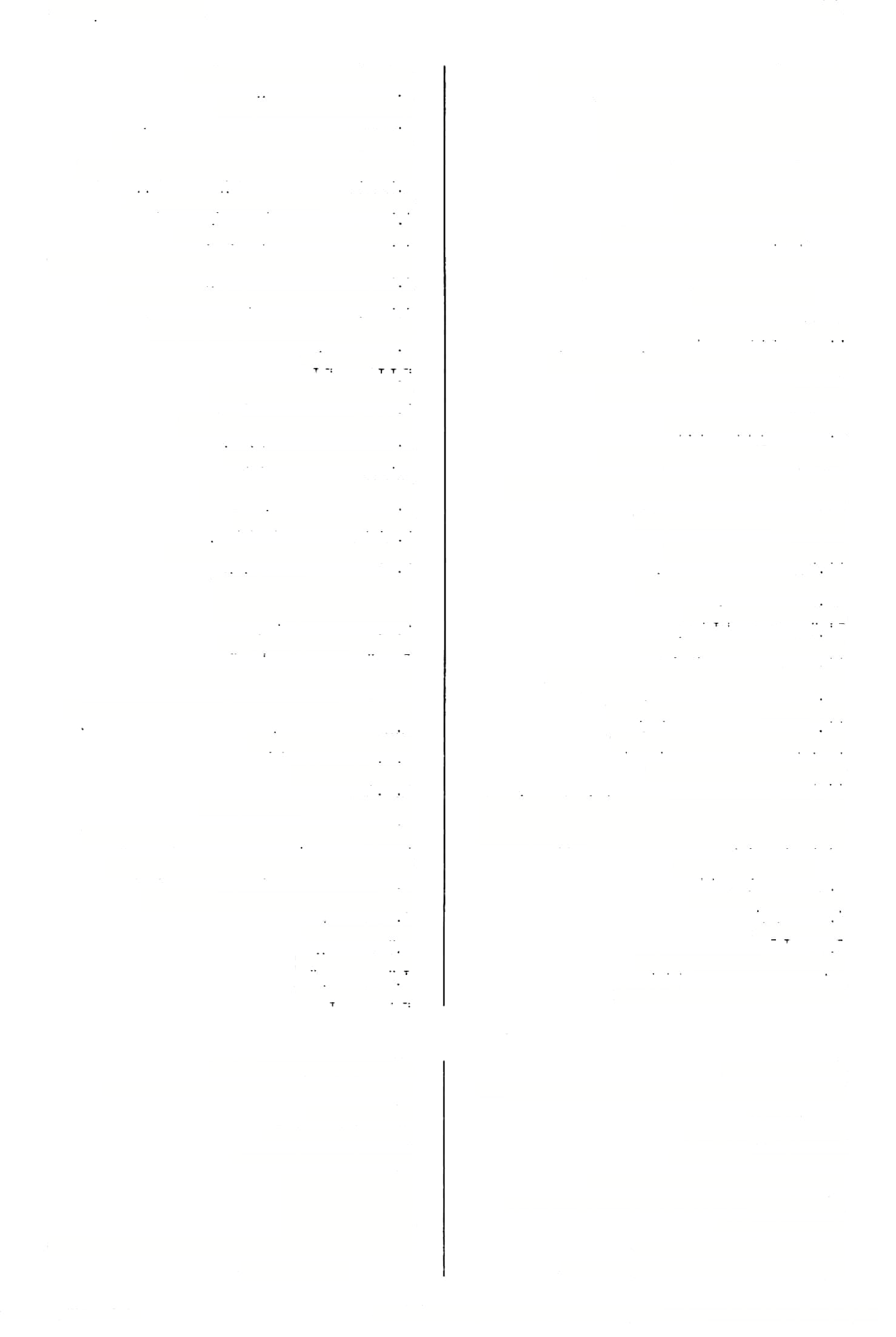 חשבת   )חול׳מבב( אתה חושב )= מונה( בבירה )= זריעה מוקדמת( 
תך?$אחךפא9  )ב״בצ׳בם  שער בכיר )= לפני הקציר( חישבתינכו  )בר׳ נח ב( חשבתיכם17 מקדמים, בכירים חרפי חשד חשדא )ר״החא( בכירות, מקדימות חרפךתא )שבתקיחב( חשדו 1 חשדו8 א> ר׳ חרזא <ב״קפ שרצא  חרצא )מ״קיחסע״ב( חשדוני 19 חשדו חרציה     חלציו, מתניו )כ״מלגא( חשדו )שבתקיחב( ח׳: חשדו חשדיה חשדן שבי ו חירכזייהו10  )חול׳ נס ב( חריציהם חרכזינהו11 לשיניה   )גט׳ מז א( חרק את והשרת  )ב״מוא( חשדת חרקיניה  <שם( ר׳ חרקינהו חשדתינן  )תע׳כהרע״א( השךתנו )מנ׳סדב2( חרש והרישא ח ב ועוד( חששו )עירו׳ חשו )בר׳ סב סע״א( מכשף חרשא חשוב   <מג׳ יא ב> חשב )צ( חשובי  «״׳ יבא> )ל(חשב חרשי   נשם 2> כשפים חדשי   )שבתעהא( מכשפים )שבו׳כדרע״ב( ר׳אחשובי חשובי חרשיי[ת]א12  )פסחים קי סע״א( מכשפות ר׳ חשיבי  ע״זיסע״א-רע״ב(20,  יזסע״ב21) )תע׳יא( חשכו חשובי חשוך )ב״מכטבוש״נ( מכשפים )בר׳סכסע״א( מכשפה חדשין חרשתא ח#ך והשוכא )נדר׳נרע״ב( חור 13 חרת א חשדבןא    )סוכה מד ב׳ עניים חש)ו(ר22 מימך23  )תע׳כהב( שפך24 מימיך חישי  )שבתקמא( חשתי )רש״י: הרגשתי( ביחרתא  )יב׳קיחסע״ב( בין התורות )= השרות( חרתא  דאושכפי14  )שבתקדבוש״נ( חרת )= צבע שחור( של רצענים חשי25  )שבתקכחא2> קורנית )צמח( חש )ע. ב( חש ב- חשב חשיב חשש חש חושב חשיב )חגי׳ורע״א( חששה 5ג חשא חשוב והשיב מ׳: חשיב )מנ׳יזרע״אס חישב 4-ijl ה׳: תשיבו לי = החשיבוני. = הייתם חשובים בעיני.    18( מ/ ד׳ חשדן. מ׳: תשדין. מ׳ ואה״ת: חשיבי. ם׳ ואה״ת וע״י: תשיבי. מ׳, מ׳ ב: אשד. אה״ת: מימיך. אה״ח: השפך. ע׳: חשאי, וקוהוט מגיה: חאשי, ומזהה אותו עם בפרסית )= אזוב(. (16 (17 (19 (20 (21 (22 (23 (24 (25 מ׳: בהדי קאי. מ׳: בהריקי, אה״ת: בהדיקיה, א״ס מ׳ ב ע״י ויל׳: בדוכתיה. אה״ת וע״י: וזריפא. מ׳ וה׳ וה״ג: חידקייהו. מ׳ ע׳ כי״י אה״ת וע״י, ד׳: חרקיניה. מ׳ ב רש״י ורשב״ם, א״פ: חרישתא, מ׳: חרושתא. הב״ח: חורתא. תר׳ של "קנקנתום" במשנה. מ׳ ב: וחשת. ם׳ ם׳ ב לי׳ "ביה בשמואל". (7 (8 (9 (10 (11 (12 (13 (14 (15 הודפס מאוצר החכמה מילון ארמי עברי לתלמוד בבלי / מלמד, עזרא ציון בן רחמים )עמוד 170( 113141 154 לחתויי )שבתיחב> לחתות חיתוכא )חול׳מזב ועוד( חתוך חיתוכי )חול׳מחא( מ׳ו טרד: חיתוכא חשיבא —חתמינן סישיבא חשובה דזשיבותא חשיבות, שבח 
חשיבותיה )ב״בק מהב,בכו׳לא« חשיבותו, שבחו חתום )גט׳יחבפ״א( חתמו חתום )שספ״ב( ח׳.־ חתים חשובים )ע״זיסע״א-רע״ב,יזסע״ב( חשובים חשיבי חשיבי26 חתומו )כתו׳י טר ע״א33ועוד( חתמו אנו חשובים (2 )ב״בי ב חש[י]כינן27 חתומי)שם( ר׳ חתומו 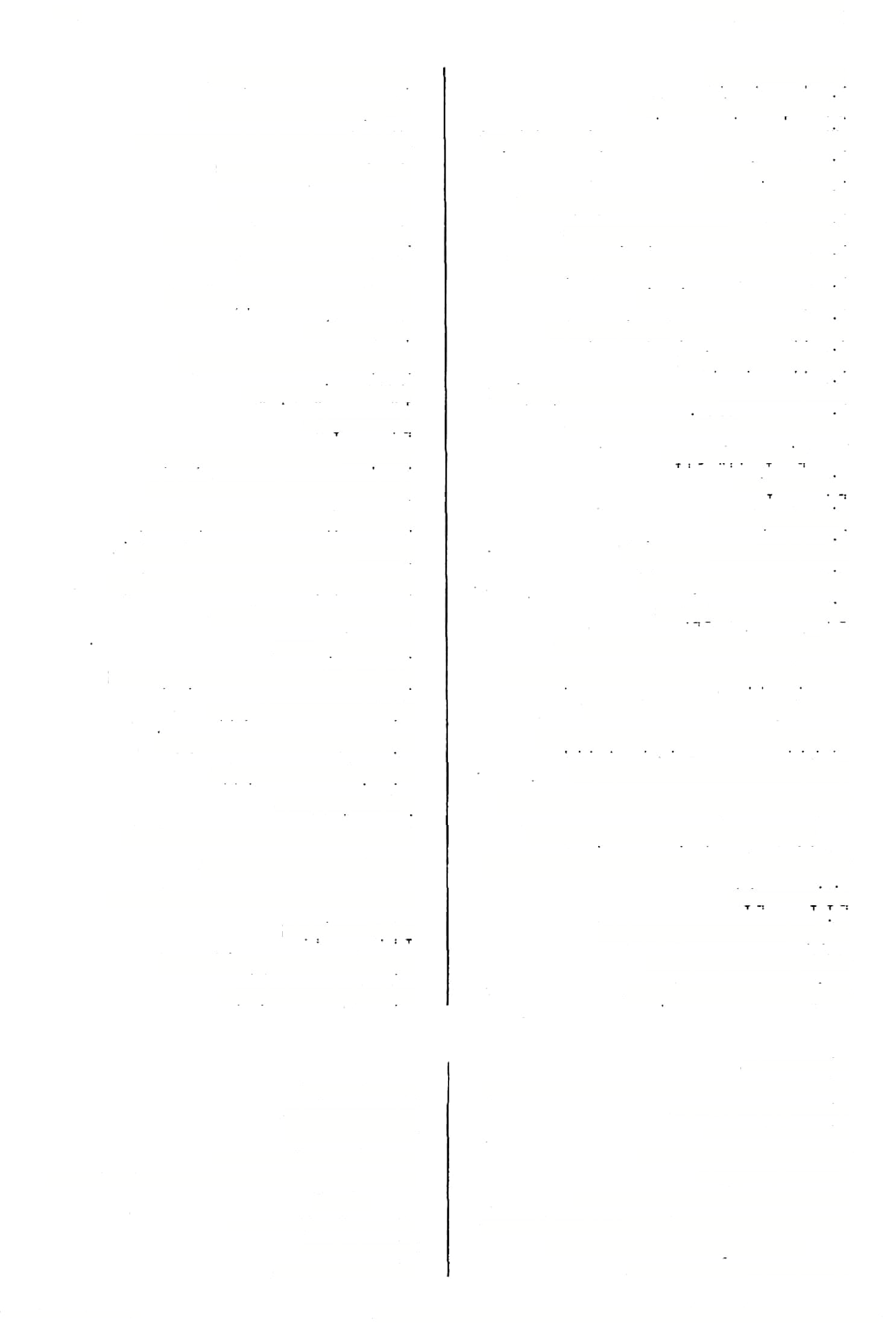 תע׳זסע״א(28,םוב> אתם חשובים חש[י]כיתו )ע״זלחרע״ב( חתה )באש( חתי34 ךושיבן )עירו׳צ גא( חשובות חותך חתיך אנימ חשב, אחשב <2 )מג׳י אב חשיבנא חתוכה (2 )שבתק מוב חתיכא35 אני חשוב השיכנא חותם, מסיים חתים ,כ״קנם ב( אתה חשוב ב29 n )כר׳י ח ב,כתו׳ חשיבת חתום חתים חשיבתא כאפינ?שה )ב״בצ ה רע״א( חתימא )ע״זלאא,חול׳צהב( חתומה חתימו כתו׳יטא(36םנ׳כםב,37) חתמו חתימותידא )גס׳ואועוד( חתימת יד חתימותידיה )ב״בקסזא( חתימת ןדו חתימותידייהו )כתו׳פ הא> חתימת ןדם חתימי )ב״בקסזא( חתמתי 
חתימי חתומים 
חת[י]מיתו )כתו׳יסא-ח׳( אתם חתומים חתכה )חגי׳כגאכ״ם( חתכה 
חתכיה )פס׳עד ב 2, חול׳צגא( חתכו חתכינהו )פס׳עדב( חתכם חשובה בפני עצמה חשיד  חשוד חשידי חשודים חשידנא )ברב׳הב> אני חשוד 
חשיך )תמידכ זב( הערב )צ( 
חשיכו <בר׳חא> העריבו 
חשילתא )בר׳ל חא( ךבר מעוך )רש״י( פיעיחשילתא )חול׳צגא-ב( ביצים  מעוכות30 חשיש )עירו׳םם א( כי״יו ד״י: חייש 
כח#?תא )ב״מלב> בחשכה,  בהערכה31 השלי דודי )כתרע זא( מרךדי  ךןךים חתם, סן-ם חתם ’דחשלי31 מינייהו פלי זין  )ע״ז סז רע״א( צ38) ריחתיסוחתימא )יומאע זא חתמא שמרדדים)אותםו עושים(מחם כלי זין )סנ׳כטב( החתימו חתמו39 דלא חשש לי )פס׳ק יא ב> לי׳מ ׳מ׳ ב אה״ת וע״י חתמו )כתו׳י םא 40,גט׳פזר ע״א41) ה חתימי חתמי  חותמים קנים32 חשש )פס׳מ רע״ב( סב חששא חישתא חתמיה  גט(,סהא( חתמו )בחותם( חתמינן )גט׳נבב( חתמנו חתה )ע״זלחרע״ב( מ׳: חתי חתויי )ע״זלחי־ע״ב( )ל(חתות - חתימא - חתים, פ״ב מ/ ד׳: תתה. מ׳, ד׳: חתיכה. מ׳, ד׳: חתומו. מ/ ד׳: חתמו, ר״ח: חתומו. בקטע שהשמיטוהו בד״ח: פ״א )עי׳ ד״ם(. מ׳: חתימו, ר״ח: חתומו. מ׳: דחתימי. מ׳ וכי״ו: חתימי. (34 (35 (36 (37 (38 (39 (40 (41 ד׳: חשובי. ה׳ ואה״ת )וכך צ״ל גם בקידו׳ עב ב(, מ׳ וע״י: איתינן. מ׳ וע״י, ד׳: דחשביתו. מ׳, ד׳: תשיב את. ביצי בהמה שנתמסמסו )ע׳(. = לאחר השקיעה. מ׳ וד״ו ורש״י בחולין יז ב ד״ה מחליש. השוה "כחושים של קנים" )ב״ב קמג ב(. "במות יער" )ירם׳ כו יח, מיכה ג יב( ת״י: חישת חורשא. הגהתי, ד׳: חתומי, מ׳: חתימו. (26 (27 (28 (29 (30 (31 ״31( (32 (33 מילון ארמי עברי לתלמוד בבלי / מלמד, עזרא ציון בן רחמים )עמוד 171( 113141ה                                                ודפס מאוצר החכמה חתמינן —חתניה חתנא     חתן חתנוותא  )שבתכגב,ב״מקטא( חתנים 155 חתמינן  )פס׳קדא(  אנו חותמים )= מסיימים( חתמיתו42  )כתריטרע״א(  חתמתם חתניו )ב״בקידב( חתנוותיה אתם חותמים, תחתמו )סנ׳קאב( דותמיתו חתנו חתניה )ב״בקםדא2> חתמנו חתמנא 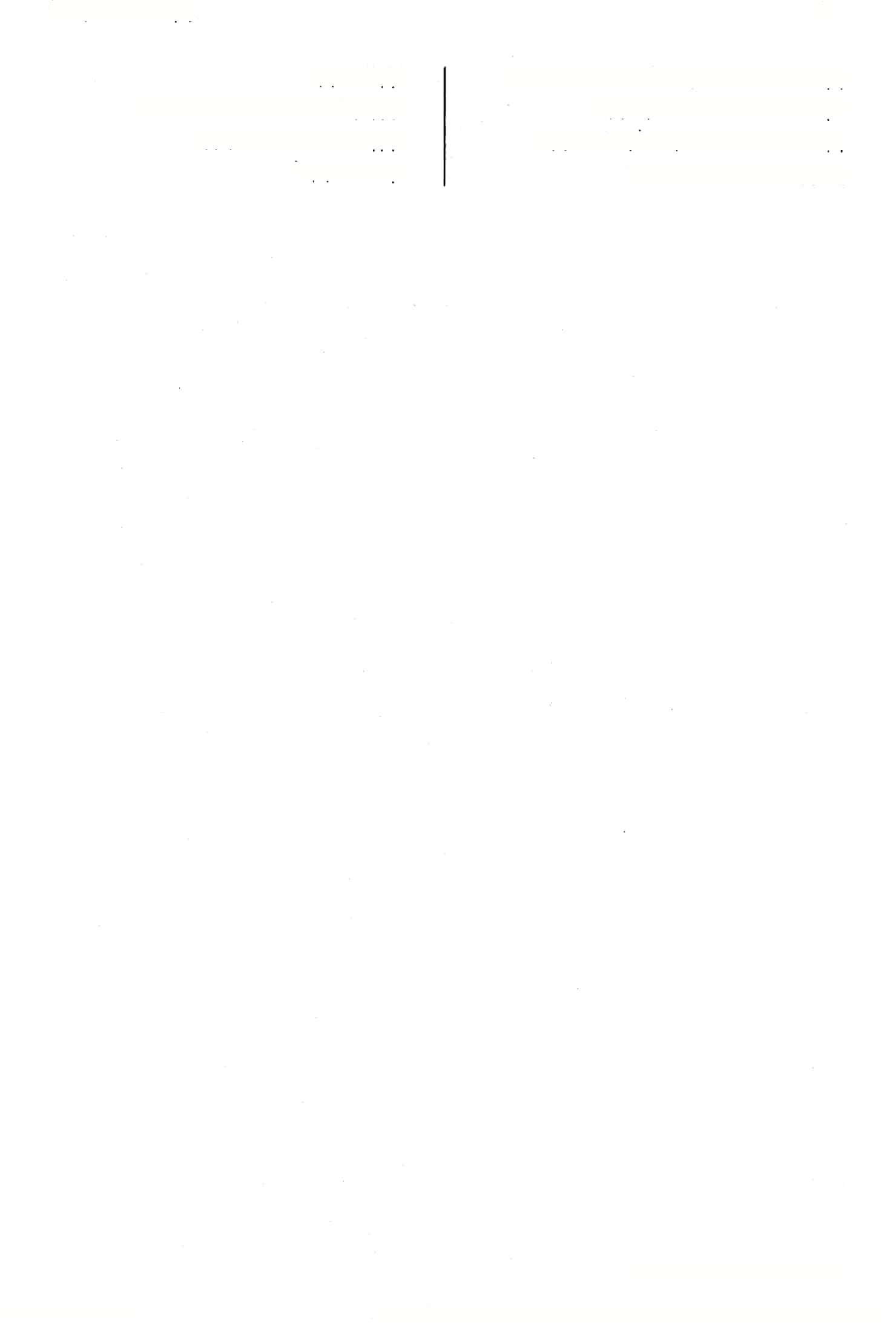 מ׳: חחימיתו = אתם חתומים. (42 הודפס מאוצר החכמת מילון ארמי עברי לתלמוד בבלי / מלמד, עזרא ציוך בן רחמים )עמוד 172( 113141 טביא    צבי בר־טביא    בךצבי, עבר בדלפי טאכי    )מנחות  ז א, ערכין כב א(  מכות טובות )= חזקות( טבל )ירמאלבכ״ם( טביל טאטי   )ר״ה כו ב, מג׳ יח סע״א1)  טאטי טובל )במים( 12 טביל )בל׳ חס: כבדי( טובל (2 )מכות יז רע״א טביל טאטיתא   )ר״ה כו ב2, מג׳ יח  סע״א3)  מטאטא, )= עושה אותו טבל( טביל   )פס׳קידב(  טבל 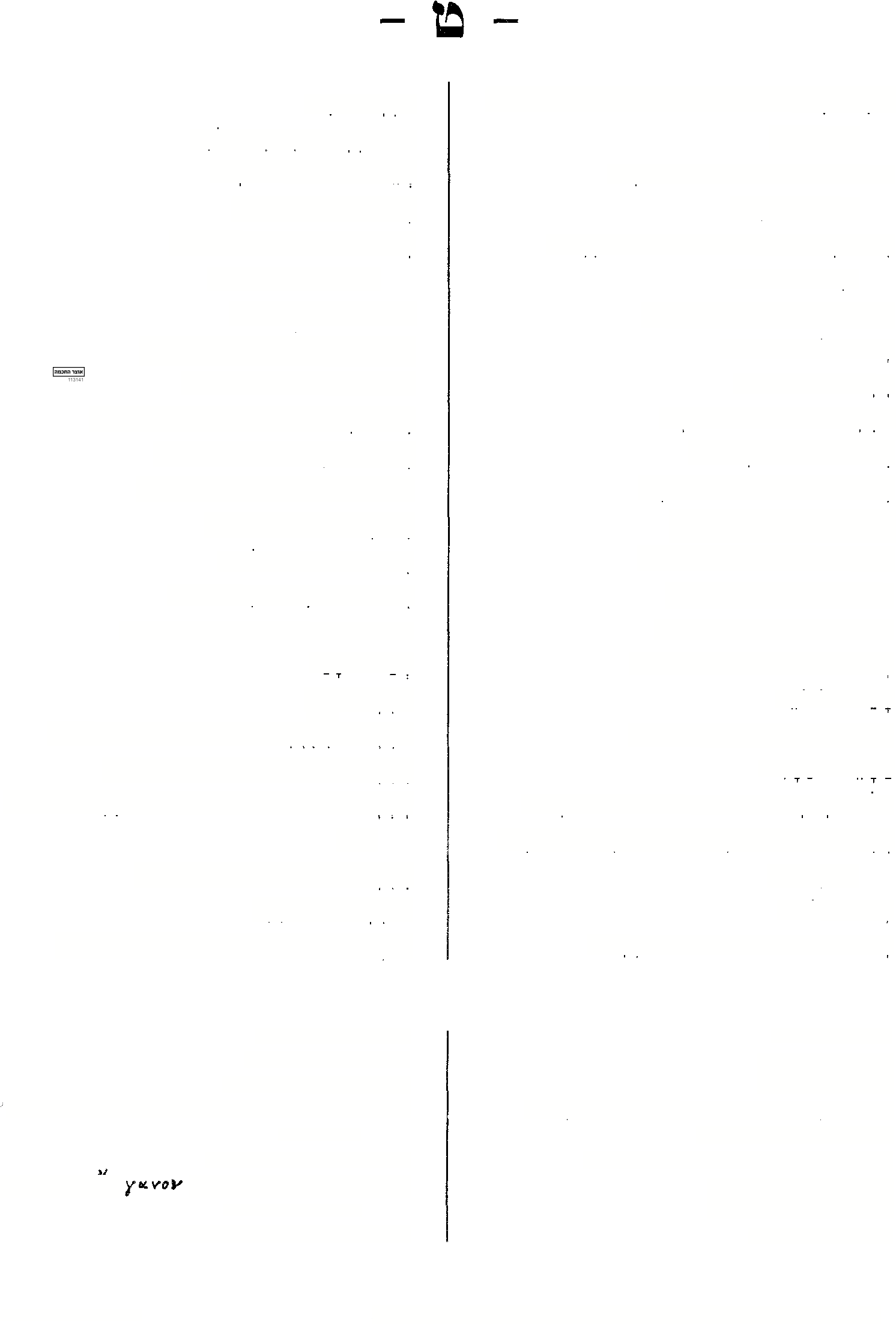 טביל ליח  )שם( טבל )בחרוסת( מכבד )בל׳ חס( טאים )טום( <ב״קגא>  מסתם4 טב    טוב )ת׳ ועבר( טבולו ר׳ )בר׳ כ א( טבילו13  טוב, הטוב 5 טבא טבילה )בר׳כבא2,סנ׳לטא2( טבילדתא צלי  )עירו׳ כט סע״ב( טבחכץ טבולים )= היו טבל( טכילי )צ( טבל )סנ׳קזב( טבול טבילות מ׳: )כרי׳הסע״א( טבילין טבלו א6, ע״ז לז ב( )בר׳ כ טבולו טבולות )כרי׳ י א( טבילן )שבת קח ב( )ל(טבל טבולי טובים )ב״ממדב( טבין טבולים ב כ׳׳פ( )פס׳ קיד טיבולי עביעתעין טביעות עינא )שבתסוב( טבור טיבורא7 טבות מ׳ ואה״ת: )מעי׳יזאס טבית טבורו )סוטה מה  ס טיבדריח טבל טבל )תה״פ( טוב )מעי׳יזאס שוחט 8 טבות טבח 15 תף עוגב )ערכ׳יסע״ב( 1 unn ־mx] 
טבלא גור טבח )= קצב ושוחט( טבחא א( טובלת מג׳ כ א, )שבת קכט טבלא/ה טבחים טבחי טובלת)- עושה )חול׳קלדב,בכו׳נחרע״א( 1 טבלא6 ריש טבחיא   )חול׳ נ ב, נח  ב9)  ראש השוחטים טבל( טבלא לח   )מג׳ ע א(  נעשתה נזבל טיבלא   )שם(  טבל טיבלח  )קידו׳מוב(  טבלה )-  בעודה טבל( טבחת   )בר׳ נו א(  אתה טובח )= מבשל(, תטבח )= תבשל( טבי    טובים טבי   כתובותקגב(10ב״מפהב,"   )  צבאים ה׳אה׳׳ת:טאבי. מ׳ לי׳ כל הסיפור. מ׳ ורש״י, ד׳: טובלו. מ׳ וז״׳ח, ד״ו: טבלה, כ״נ: טבילה, וצ״ל: טבולו, רע־ ד״ם אות ש׳. מ׳: גונדנא, ע׳: גורגנא. ע׳:  בלעז  אורגנן  )יונית               ץ 0 (,  קולו  עבה ומערבב את הנעימה. מ׳ - בשני המקומות, ד׳: טבלה. (10 (11 (12 (13 (14 (15 (16 מ׳: טאטאי. מ׳ ב: טאטיך. מ׳: טאטאחא. "סתמום פלשתים" )בראשית כו טו( ת׳׳א טמונון. ע׳: טבהק. והוא מל״פ. כהגהתי, מ׳ וד״ח: טבילו )עי׳ ח״ג שם(. מ׳ א״ס, ד׳: טיבורי. מ׳ ואה״ת, ד׳: טבית. ד׳:רבטבחיא. (1 (2 (3 (4 (5 (6 (7 (8 (9 הודפס מאוצר החכמה 113141 (173 מילון ארמי עברי לתלמוד בבלי / מלמד, עזרא ציון בן רחמים )עמוד - טולא טבלה )שבת לד א, ניה ט א( טהרו )תול׳סטא2( ר׳לטהוריה טהריה לטהריה 157 טבלה   )שבתקכטא,פם׳צב,נדהטוב( טבלה טבלה17  )בכד נח רע״א( טובלת טהרינהו  )ב״מפדב( טהרם לטהרינהו21  )ע״זנבטע״א( ר׳לטהורינהו )=־ עושה אותו טבל( טבלה18  )בר׳ כ א( ר׳טבולו טהרתינהו  )קידרססא( טהרתים )שבחידא( טובלים טבלי טובא     מאד, הרבה טובא שגגות   )שבתעיע״א( הרבה שגגות 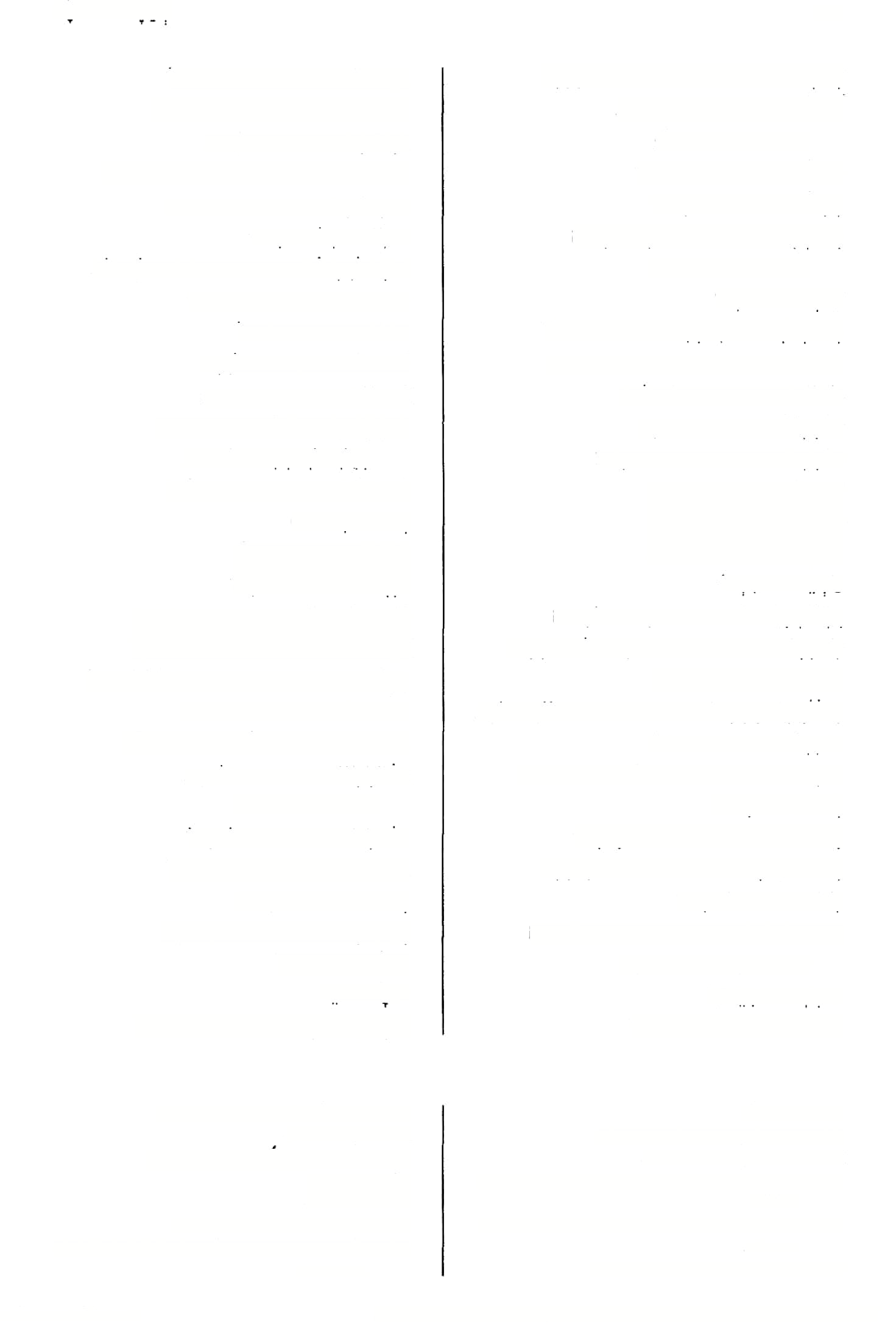 לא טבלי   )חול׳קלדב( אינם טובלים )= אינם עושים טבל( 22 )בר׳וסע״א( ד" ר: טוב׳ טובי טבלו טיבליה )תע׳כדב( טובו )םנ׳זא,צםב( אשריו טוביה טוביה בטיבלייהו     בטבלם )= בעודם טבל( טבע   )שבת קח ב, יבמות קכא רע״א ועוד( טבע וטוביה   )שבדית א( ר׳ וטיב )שבת קח רע״ב ועוד( טובע טבע טו-מנא דחכימי23  )כחד מ׳ א׳ וש״נ( מאשר שבחכמים )וש״י( 
טו)ו(זיג24  )ע״זידסע״א( סבלת25 טווי     צלה )צ( טוויא   )מ״קיאא2( צלי טויא26  )חול׳קלגא( צלי )ב״בקנגא( טביעה )ב״ממדאכ״פועוד( מטבע )נדהבבכ״פ> טבע )פס׳מרע״ב( טבעה )סוטה בא ב> טובעת  טבעו טיבעא טיבעא טיבעא טב?$א טבעה טבעיה שריי, א טויא   )שבת קט א( ר׳שירקא טווסא   )שבת קל א, חול׳ קטז  סע״א27)  טוס טוות   )בר׳ נה סע״א, פם׳ קז א> בתענית )תה״פ( טוותא28  )שכתקלא( ר׳טווסא הוהטבעינן    )ב״בעגב( היינו טובעים טבענא   )חע׳כאא,כתדםטב( אני טובע, אטבע טבעת19  )נדי׳  נ א> טבעה בשוהתאטבתא  )ר״היםא,תע׳יחא> בשורה טובה )מ״קטיא2> קול תקיעה )בשופר( טוט טיגנא   )ע״זכחסע״או טגון טוטפתא  <יומאלגב2( טוטפת )קידרמדא( טגונים )פ״א: שם מקום( טיגני )= תפלה של ראש( טוטפתיה  )מ״קבוא( טוטפתו לטהר !חול׳ סם א20 2 ,ע ב( לטהרו לטהורי לטהוריה טוינהו29  )עירו׳ צו ס  ר׳ שדינהו )ע״זנבסע״א-ד״ו( לטהרם לטה[ו]רינהו טוינן   )ב״בעדב( צלינו טויתינהו   )חול׳ קי א( צלית אותם צהר צהרים טהר   )בר׳בא-ב( טהר טהרטיהרא   )יומא  « א יש"" )סב׳ ית כ( צל טול )= הגיעה שעת הצהרים( )פס׳ קיא ב( צל הדקל טולא     צל טולא דדיקלא טיהרא     צהרים טהרי להד  )בכר כבא( טהרו כינוי לר׳ אלעזר )בן שמוע( בפי רב. ע/ מ׳: טווזא. =  ׳׳*»p-iytyj* i  , משתה בחבורה. מ׳: טוייא. ד׳: טיוטא. מ׳ וע׳ וד״ו: טווסא, א׳׳פ: טאוסא. ד״ח, ד״ש: שדינהו, וכן א״פ וע/ ם׳ וד״ו: שרינהו, וע ד״ם אות צ׳. (23 (24 (25 (26 (27 (28 (29 מ׳: טבלא. ד״ו, מ׳ וד״ת: טבילו, ב׳׳נ: טבילה. מ׳: טבעי, "רש״י": טבעה. מ׳, ד׳: לטהריה. פ״ב  - מ׳: לטהרה )עברית(. ד׳: לטהריה. 
כל המשפט ״מי מהניא ... או לא" לי׳ בס׳ ובכ״י םפ׳׳ ועי׳ ד״ם. 
מ׳ גל׳: טובא. ם׳ ב לי׳ "טובי בחי". (17 (18 (19 (20 (21 (22 מילון ארמי עברי לתלמוד בבלי / מלמד, עזרא ציון בן רחמים )עמוד 174( 113141ה                                                  ודפס מאוצר החכמה 158 טזלא-טיבותין טורין41  )שבח צח"   ר׳ טריז w  ט)ו(רמיםין42  )כתו׳ יז   מ׳ יד יודע שלשה חלקים43 )מעי׳יחא( מטלית בצורת אצבעון31 צללים  צלו טולא30 טוליי טוליה טחאי44  )חול׳ קיא א( ר׳טחיי טולך   )גט׳ יז א( צלך )פם׳ ל א, זבחים צה ב - כי״י( טחו )בשומן( )כתר קג א, םנ׳ צו א> טחן )צ( טחו טחון בכרות לחם ט[ו]למי  [דנהמא]32  )מג׳ סו רע"" טולשי   )ם־׳מסע""  עזררים33 )שבת קיט רע״א, חול׳ קיא א45)  רקיקים46 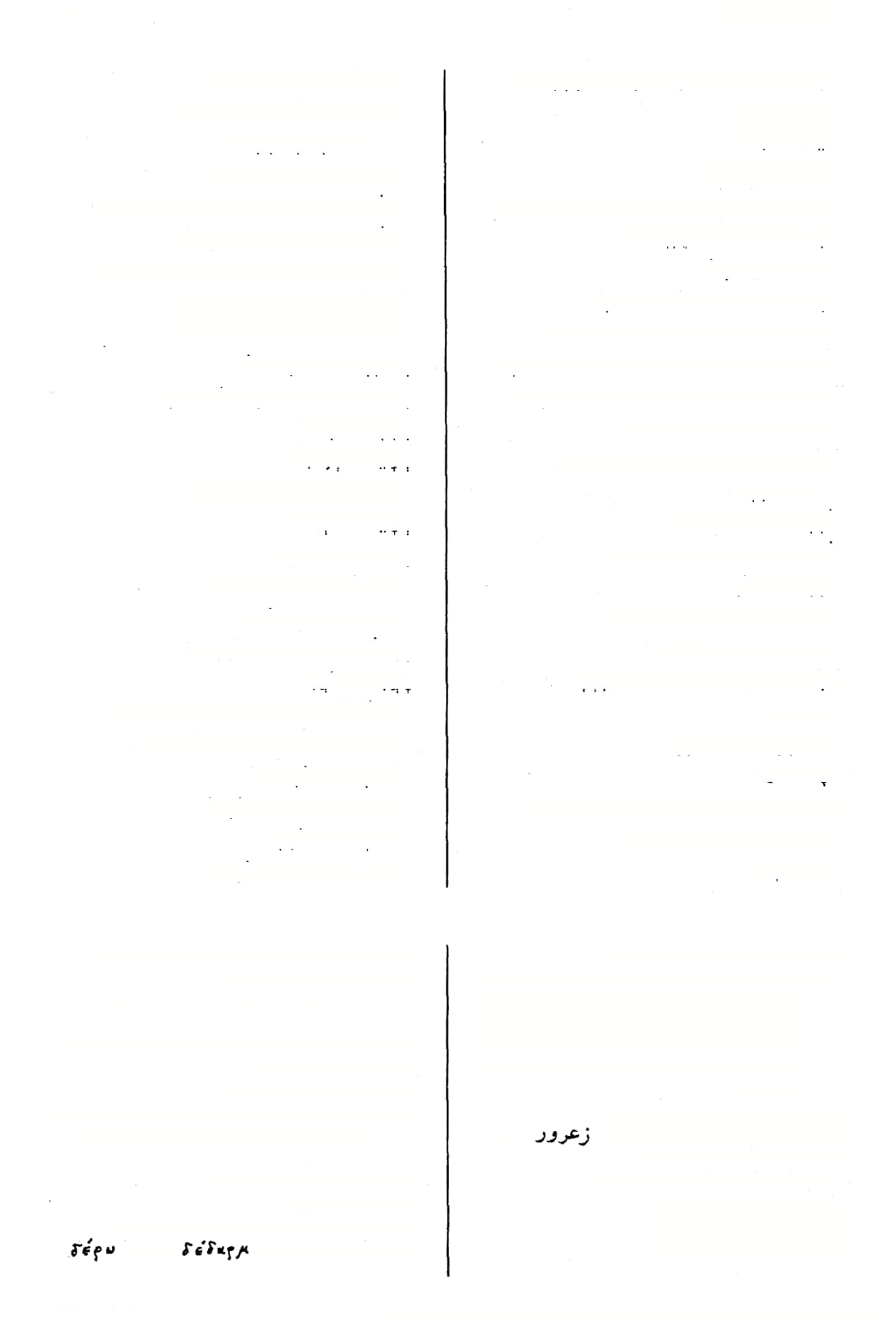 טחיי )י" םג א> סתם טוס טחינא  )בר׳מגא,םנ׳צו"  טחון טען )= משא( טונא )= טוענא( טחינא47  )כחו׳קגא"  ר׳טיחנא טחיעא   )ש"  אני טוחן בטוני   )חיל׳ נא סע""  ר׳ בטוני )באות ב׳( טוניה )=  טועניה34)  )שבתקני״ב״מקזא( משאו )»׳ צו  "  אתה טוחן, תטחן  טחול טחינת טחלא מטתך   )ר״ה ד א, זב׳ לב ב, חול׳ קלב א( ממשאך35 טועניה  )"׳מעט"  מ׳: טעוניה מחולים טחלי ןתרת טופיינא   )כ״מ סג ב, תמו׳ ל סע״א36) מ׳:טחליה )גם׳ סם ב  " טחליא )= תוספת( טחליה     טחולו טופנא   )סנ׳צוא( המבול טחן49 טחן   )0נ׳ צו א( טחן טיחנא48  )כתו׳ קג א 2( טפס )גט׳ פח א, ב״ב מד  " צפו־ן טופסא טופרא טחנו   )פס׳ סב כ> טוחנים )גט׳ סט א( ר׳ טופרא טופר אי37 טחנוהי  )שבתקנבא( טוחניו50 טחני     טוחנים צ רניו טופרה   )שבת קיא> צפרנה טופריה  )ס״קיחרע״א   ועוד( טטרוגי51  )עירו׳ סו א( )ל(הכות, )ל(סבוט הר טור )שכת קנו א, תמיד לב א( טובה )ש( טיבו הר המלך טור מלכא  טובה )ש( )סנ׳מא"  טובתו טיבותא טיבותיה שומר כלי זין א39< ס א, "׳ב ח הר )עירי׳ טורא טורזינא טובתך טיבותיך )בר׳ ני א( ר׳ טרזיא 40 טורזינא )מנ׳נבא( טובתנו טיבותין הרים טורי ע׳: טרזיא, ״׳נ: חרזיא, פ׳: תרייא )= תרזיא(. א״פ וד״ש: סורי, ע׳: טריז. מ׳ בב׳ המקומות, והוא מל״ר3ו3ווח0ז1 מטבע =  3/4 איסר. כך כינו אדם, שידיעותיו לא היו שלמות, ועי׳ ע׳ חמם. ר׳ א: טוויי, מ׳: סתווי. ר׳ א, ד׳: סחאי, מ׳: סתווי. (40 (41 (42 (43 (44 (45 ע׳ )ע׳ טל ב(, מ׳: נוולא, ד׳:  נוולה. וז״ל הערוך )העתיק מר״ג(:  "ראוי הוא אותו משהו בגד לאורגים שכשהוא מחליק את המסוה של אריגה בסובין או בכלום דבר כדי לחזקו כורך משהו בגד על האצבע ומחליק את הסודי, ואותו סמרמום שעל אצבעו משמר אצבעו שאינו מחתכו החוט, ואותו שכורך  באצבעו נקרא טולא". (30 ) 31 רש״י: רקיקין סחין פניהם כשומן אליה או  בשמן (46 ב וע״י ורש״י, וכן הגיה הב״ח. מ׳ (32 )שבת(, פת נקיה פניה טוחין בשמן ודבש )חולין(. מ׳: טיחנא, טחנא. מ׳: סיחנא, טחנא; ד׳: טחינא. חומר למחיגה. = שנים, השוה "ובטלו הטוחנות" )קה׳ יב ג(. לדעת קוהוטמל״י א               )עבר של בעי". (47 (48 (49 (50 (51 כך )בשתי רישי״ן( בם׳ וע׳, והוא = ת״א ל״משאו" )שמ׳ כג ה(. כלומר: נשיב עליך ממה שאתה טוען. מ׳ ר״ג ושמ״ק, ד׳: טיפונא. רש״י: סופרא, מ׳ : טופר׳. פ״א  - מ׳ וע״י, ד׳: סופרי. ד׳: טרזינא. (33 (34 (35 (36 (37 (38 (39 הודפס מאוצר החכמה 113141 (175 מילון ארמי עברי לתלמוד בבלי / מלמד, עזרא ציון בן רחמים )עמוד טיוסא  - שמימא )כתו׳ כת א(  טלטולים טלטולי61 טשטוש52 )ב״בקטגאכ״פ( 159 טיוטא )שבת מו א( לטלטלו לטלטלם לטלטוליה לטלטולינהו )חול׳קטזסע״א( כי״י וד״י וע׳: טרוסא פם׳לא(53מ״קיזא,זב׳צהב,54)  טיחה, ??!־יחה טיוסא טיחיא א63, עירו׳ צב א( טלטל )שבת מו טילטל62 )בשומן( )שכת מה ב> טלטלה טילטלה64 עניו טייזא ב א(  ח׳זלטלטולי )עידו׳ לטלטלי ר׳ טייזא )ע״זכודע״א( טייזן55 טלי   )יב׳קידרע״א-1ו׳:טליא(  נער, תינוק 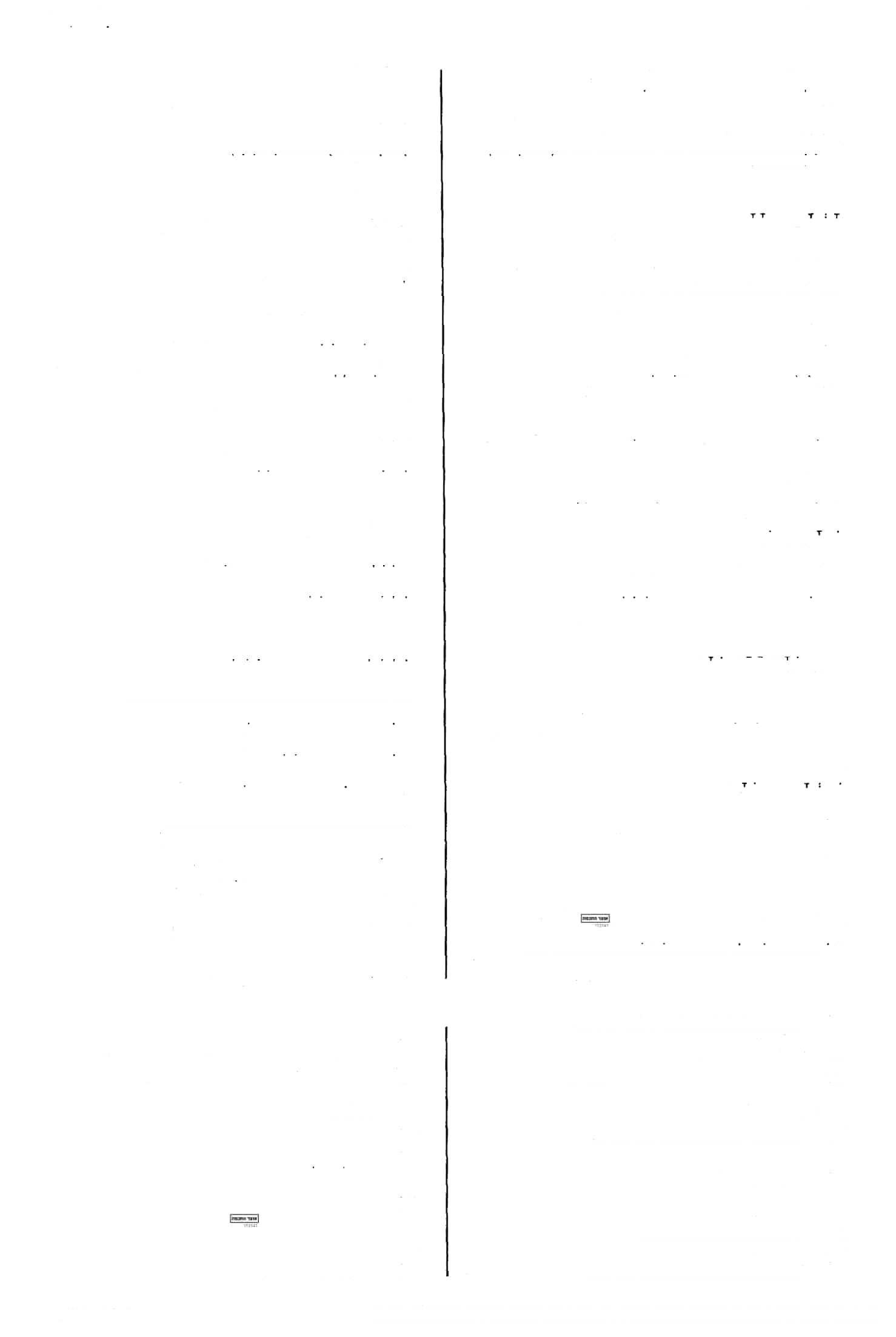 3ךוי ערב/ טי-יעא טלי65 ??ך,  טלי  להב   )ב׳׳מ עת ב, ועי׳ כחו׳ סח א( כלי כטף )=  בגדי פשתן(, כלי זהב )=  בגדי צמר מאדמים( )פם׳םהב> כד.ךך ערבים עךבים )גט׳מהב( ערביה טייעות טייעי טייעתא תינוקת )יב׳קידרע״א( טל;א צף)?( )כתו׳קיאסע״ב-מ׳לי׳!( טייף תינוק, נער ב 3( )מג׳ ה ב, ב׳׳ב צא ב, קמב טליא )ע״זלא(  :ין  חד )= חריף( טילא טליא   )סוטהלגא( נערים  )גס׳ ע א2, ע׳׳ז נח א־55)  :ין  חד )= חריף( טיליא טליקא66 ימבי    )גט׳ כת א, כ״ס כ ב( סתומים, מכסים )עירו׳  ו מ טימן)טמם( תרמיל של זקנים טיט טינא )ב״בצאב(  תינוקת טליתא )יומא כסא> טיט בן  טיט56 טינאברטינא תקרה טללא טיט שלהם )סומזיחא( טינייהו )מג׳טורע״ב(  ר׳טולמי טלמי טיף  להדי  טיף     פס(, לס סע״ב, ע״ז ל ב( עדשה67 )ב״בסזב( טלפחא טפה אחר טפה57 עןשים טלפחי )סס׳ קיא ב, ע״ז ל ב( טיח  טיח ר;לים )של בהמה( "דר׳ סי כ( טלפי68 ):ין המטפטף( טפין טפין )שם( עדשים טלפי69 )תמו׳לסע״א( ח׳ ור״ג ושמ״ק: טופיינא טיפונא לטמא לטטויי70 טמויי, טפה טיפתא מ׳ "רש״י" וחוס׳: לאיטמויי )מעי׳חא( לטמויי )שכת קמו א(  טל טלא )גדה לז א - ת׳( לטמאה לטמו[:]יה )יב׳סגא2>  עךשים *טלופחי58 )ל(הטתתר )חול׳דש טמורי כתו׳כחא(59,םנ׳כוא(  טלטול טלטולא טמא )נדה כ ב 2( טמי לטלטלה )שבת לה א, מו א 2( לטלטולה א - ב> מ׳ ח־׳: טמא )סר נט טמיא לטלטל לטלטולי טלטולי, ד ב> טמרס, סתום )מ״ק טמימא )פס׳ סט א(  ר״ח: טלטול טלטולי60 בעלמא רש״י: טלטל, ד״ש: מטלטל, מ׳ שט׳: סלמלינן. מ׳ בלא יו״ד. עי' ערוך )ע׳ טלי( ועה״ש, ול״נ שהוא קיצור של "טלית". מל״  os א ׳#גי5ו׳־ה> = שק וכיס. = ®ב3ד  גל כעדשה ש״נותנץ על הזיתים בבית הבד כדי שיוכתשו ויצא שמנם" )ע׳(. מ׳: טלפוחי, "רש״י" בשם אית דגרסי: טלופחי )ומפרש: עדשים(. הב״ח ואה״ת: טלפתי, מ׳ טלוסחי. נדה לדא2-מ׳: ליטמייה. (63 (64 (65 (66 (67 (68 (69 (70 ע״י נקודות דיו במקום החלק שבשטר. מ׳: טחיי. ר׳ א וק׳: טחיי, מ׳ רר׳ ב: טחויי. כ״י סם׳ אה״ת וע״י: טייזא, מ׳: טייזיאן. ד״ח: טילייא. = טיט שגבלו אותו מטיט ישן יבש. רש״י בפסח/ ובע״ז: הטפות רודפות זו את זו ותכופות. מ׳ ואה״ת: טלפחי. מ׳, ד׳: טלטולי. ד״ו: טלטלי, מ׳  - נ״א. מ׳: טלטולא, כמו בסב׳ כו א. צורה עברית במשפט ארסי )ת׳ טלטל(. (52 (53 (54 (55 (55• (56 (57 (58 (59 (60 <61 (62 מילון ארמי עברי לתלמוד בבלי / מלמד, עזרא ציון בן רחמים )עמוד 176( 113141ה                                                  ודפס מאוצר החכמה 160 טעונה78  )ם״קנה א 2> ר׳טעינא טעתיה   )סוטה לד א, כ״מ עט ב79)  משאו מעונייהו  )ב״מלבא!  משאם ממינהו־-טעם טמינהו  )גט־ סח א> סתמם טמירתא  )ב״ם מ ב 2> טמונה טמיש   )ע״זכחרע״ב(  טובל משאך )שבת סי  מ טעות מעונך טעותא טמיתיה  )חיל׳גרע״א(  טמאתו טמיתנהו  <נדה ז א> טמאתם )= טימאה אותם( טעותם )פס׳ יבא( טעותייהו טמנה  )ב״בגבם  טמנה )= טמן אותה( טועה 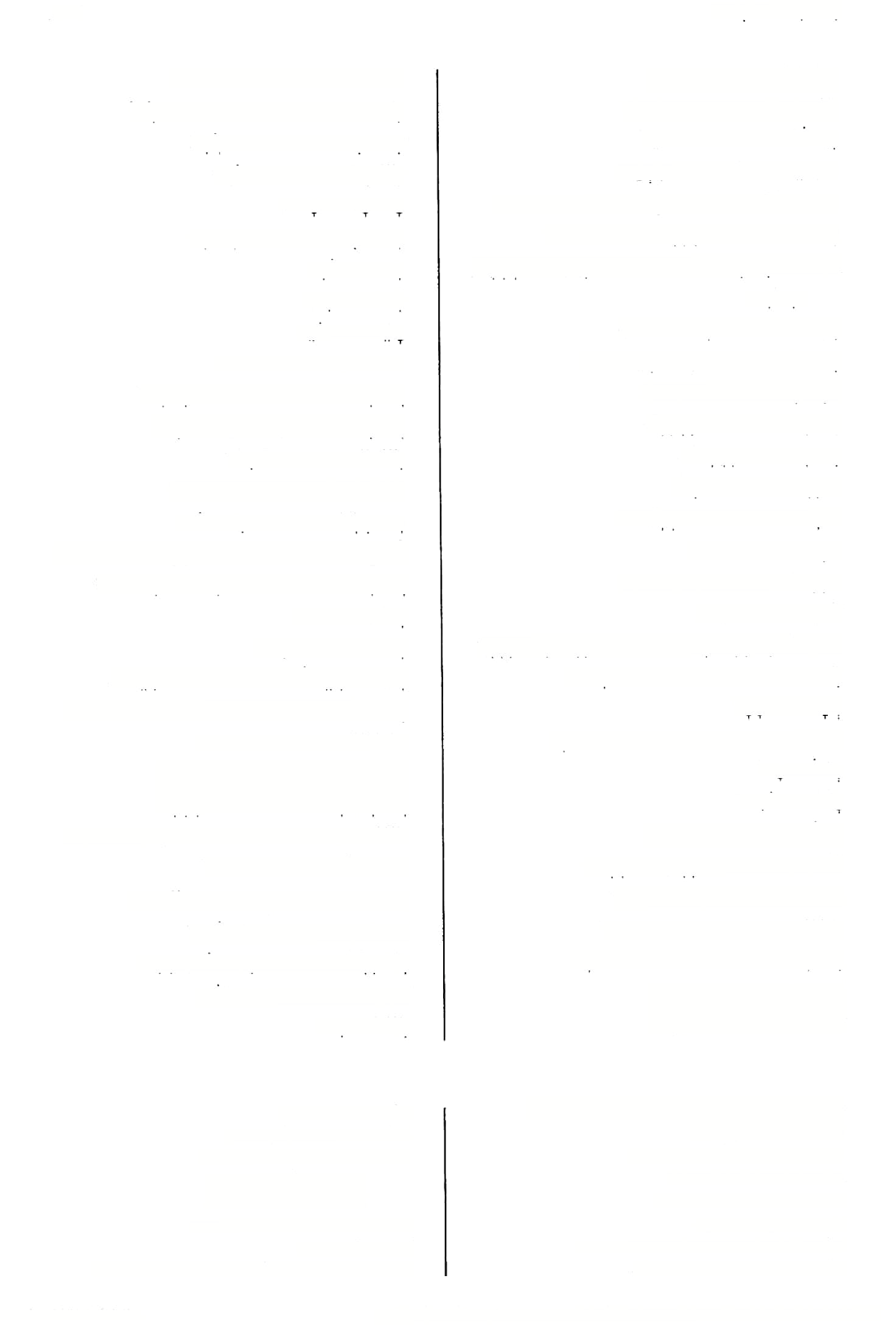 טעם טעי טעים טמרו  נ?שייכו    "דה  םא א(  הסתירו עצמכם, הסתתרו טועם טעים טבל )אצבע( <ע״ז יח ב> טמיש טעום ח׳: )בר׳ ה ב( טעים שני גופות <יב׳ קיח ב וש״נ> 71 טן־דו לא טעים לי   )עירו׳ לא(  לא טעמתי תף )סוטה מט ב( 72 טנבורא לא טעים ליה   )חגי׳  ה  «  לא טעם טעימו   )פס׳קאא(  טעמו מניפא   )שבת" א(  מט?פת טניפן   <שס> מטנפות טעימיה80  )ב״בצוא( ר׳ טעמיה סלע )גט׳ סח א( טינרא טעימנא  "דר׳ מט ב(  אני טועם סלעים73 )חודי׳ מחרע״ב( טינל לא טעימנא  "דר׳כבב( לא אטעם, איני טועם DU )עזבת סה א( טפא לא טעימת   )שם( לא תטעם, אינך טועם סל גט׳עחא( ז ב 2, )מג' ט?*א טעון טוען81 <מג׳תא( טעין מעין אג-רת של הזמנה )קידו׳עג(  מס קרקע דהזמנותא 7 ממלזא טסקא4 נושא טהרות <בכו׳ ל בז 8 טהרות טעין2 טעיתי )יבמ׳קכאא-מ׳,ב״מנאא( מעאי ד ב, כרי׳ כא ב( טוען )= נושא( ״ב׳ 8 ליה מעין3 טעה טעה75 טעאי מ׳: )יב׳קכאא( טעינא קטעי = טועה רז,  : )שבתעגא( *אטעה איני טועה לא אטעה )עירו׳יגא( <מג׳יאב2( לא טעינא לאטעינא טעו טועים טעו טעו טעינא   )סנ׳קהרע״ב(  אה״ת: טעינה, רז׳: טעיג׳ )צ( ה ב( טעם )בי׳ טעום76 טעינו‘׳8   )פס׳ סב ב!   ר׳ טעון טענו )= בלעו( )ב״ממרע״ב( טעון טעונים )= נושאים( )סנ׳נבא( מעיני )מ״קבהב( טענו)פירות( טעון אנו טועים גפם־ יבא( קטעינן ח,: טעין ד ב, כרי׳ כא ב> )זב׳ טעון אני טוען, אטען )כתו׳ צד א( טעיננא משא )77 )סוטה לד א, ע״ז ד רע״ב טעו1א קטעית   "דהגב>  אתה טועה מעם    טעם )שכח סו ב( משאי )ב״מצזא( משאה טעונאי טעונה מ׳, ד׳: טועניה. (79 )־שנים(. גע )= גוף( לס מל״ם (71 ה׳: טעמיה, מ׳: אטעמיה. נושא סירות )ר״הטו א ועוד( נושא משא )בכי׳ ל ב ועוד( מוען טענה )כתו׳ ס ב ועוד(. שם״מ: ס׳׳א מנמר וס״א: נמיר. מ׳, ד׳: טעון. מ׳ ב׳: טעון, א״ס: הוו טעון )מ׳ חסר דפים אלו(. (80 (81 (82 (83 (84 בער׳ לג-עע צמחים בריאה קשים כסלעים. מ׳: דיסקא, ור׳ בערכו. בם׳ ברוב המקומות: טע׳. מ׳ שט׳, ד׳: טעים. ד״י, כ״י  סס,  וד״ח: טעינא, מ׳: טעיג׳. מ׳: טעינא, ר׳: טענה, ה׳ לי׳. (72 (73 (74 (75 (76 (77 (78 מילון ארמי עברי לתלמוד בבלי / מלמד, עזרא ציון בן רחמים )עמוד 177( 113141ה                                                  ודפס מאוצר החכמה טיגמא—טרא טפח טפח) = הכה( ט?חא89  )ב״בידב( טפח 161 טעמא    טעם מאיטעמא    מה־טעם טפחי )שבת  י א( טופחים )= דופקים בדלת( )שבתקנבא( טועמת טעמא )ע״ז נס א( טפחם )= הכה אותם( ט?חינהו )גט׳םחא> טעמתי טעמי יז א ועוד( מוסיף )קידו׳ טפי )בר׳ידזס טועמים טעמי א ועוד( נוסף, מרבה, יותר )בר׳ יג טפי )פס־ קז א, ב׳׳מ ס א( טעם אותו טעמיה זיל טפי )מנ׳מדא( זול )= מזולזל( יותר 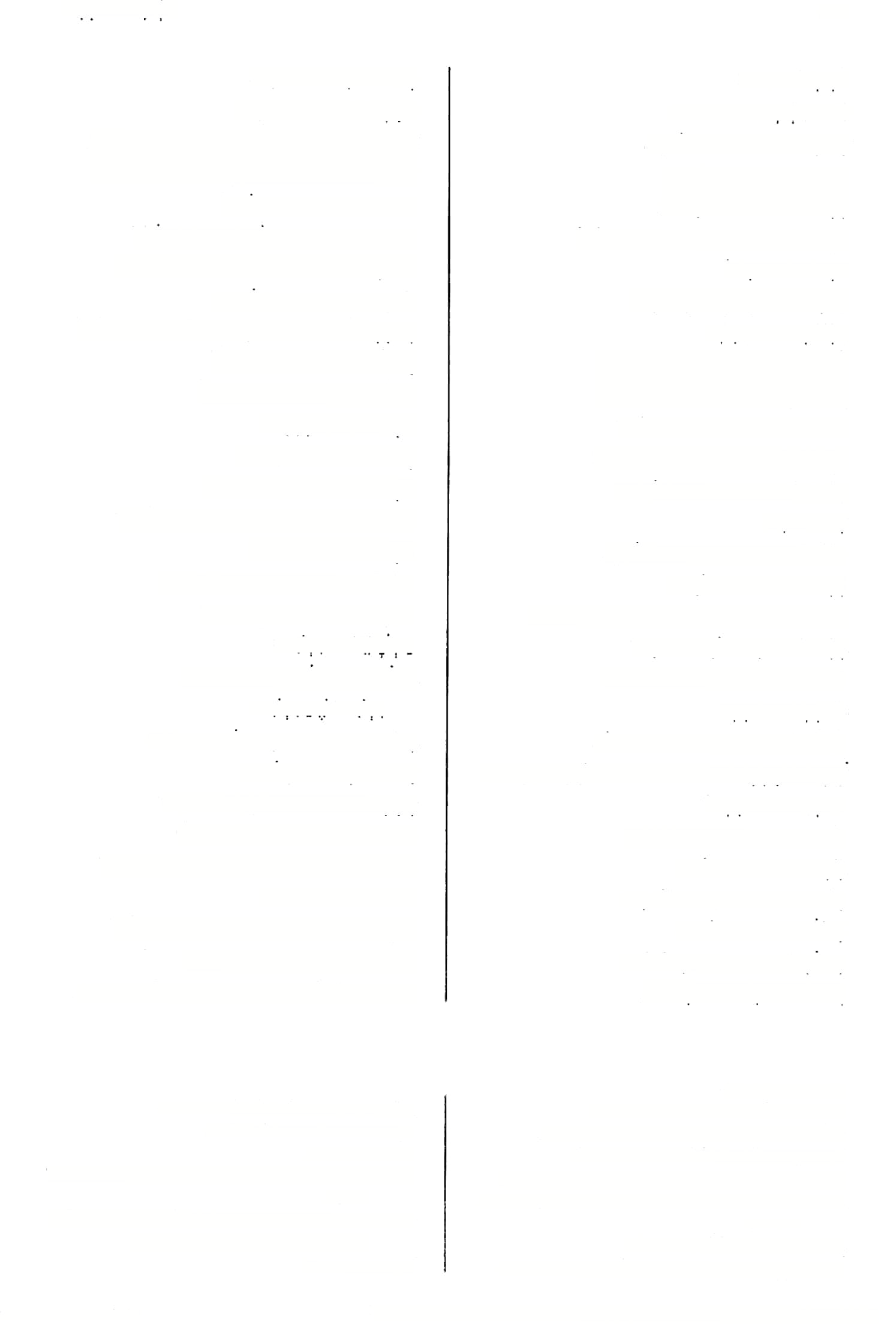 טעמו טעמיה ט סע״ב> מוסיפה )ע״ז טפיא לטעמו, לשיטתו לטעמיה 9  )ב״מעגב( טפופות )= מדוקדקות( טפיתא0 טפל91  טעמם לטעמם, לשיטתם טעמייהו לטעמייהו 93 טפול פ בוש"" )שבת ט?לא ולטעמך, ולשיטתך וליטעמיך <שם1 טפלה94 טפלה )גם׳סב> טעם אותם טעמץהו טפלו )פס׳עדב(  טפלו95 טעמינון85  )נדר׳ צא  a  טעם אותם )חול׳יחא( טפלים, טף טפלי טעמינן   )מנ׳מבם אנובוץ־קים )פם׳ עד רע״ב> מ׳ ונז׳ ב: טפל ליה )שם( טפולו96 טפליה טפליה טען )כתי׳ לו א, חיל׳ נח א( טוענת טען טענה ח ספטא )יב׳ מו א, ב״ם עג ב( טפ0א )י״הכגא(  טוענים טענו 97 )שבתקכהא( רעפים טפל)א טענוה )קידו׳עגא( טענוהו )= הלבישוהו( טפשאי   טפשים טפשאידטפשאי  )יומא נז סע״א( טענינן אנו טוענים, נטען טענת86  )מג׳כחסע״ב( ר׳ מרכבת טפשים שבטפשים טפת   )ב״מעגא( אתה מוסיף, תוסיף טענה )כחו׳ יח א, גט׳ נא ב( טענות טענתא טענתא טפת )ב״מפגא( הוספות טפתא )ב״מקגב( מוסף )= נוסף( 
טיפתא  )נדה כ ב( טפה)שלדם( טפתאדדמא )ב״קפוא,צחא> טפהשלדם טצדלא   ח טצדקי 
טצךר!י )ב״ק נו  םע׳׳א98, מג׳ מא א> תחבולות טצהר )גס׳ פו א( אךבע)מל״פ( 
טרא כאפיה )תמיד לב ב( נתן בפניו )רחץ פניו( עזטריטענתא )ב״מכא,ב״בקסחא( שטרי טענות87 טענתיה טענתו טענתייהו )כתו׳  ע א> טענתם טפא )ב״מפגא( הוסיף 
טפאי )ב״מפגא,קגב( הוספתי טפו   <תע׳כדא> הוסיפו טפודואי  )ם"ממבא( טפוחות88 לטפרי  להוסיף, לרבות משיחת איברי הנערה בסיד וכדומה. = משח איבריה בעיסת סיד. עי׳ הע׳ 92. בצק שבלילתו רכה, ועוטפים בו את הדבר הצלוי לפני צל״יחו. שמסיקים אותם ואופים עליהם או צולים, ר׳ ביצה ס״ד מ״ז: אין מלבנין את הרעפים לצלות בהן. ד׳: סצדקא. (93 (94 (95 (96 (97 (98 מ׳: מעימינון. א״פ ל׳ ואה״ת: מרכבת, מ׳: ארכבת. מענות בעלי הדין, שנכתבו בידי סופרי ב״ד. המטפחים בכותל לדעת אם יש שם חלל. במקום "תרי טפחא" בכי״י: משני טפחים )עי׳ ד״ס(. כצ״ל, מ׳ ד׳: כופיתא, ר׳  א רי״ף כ״י: טופיתא,  ה׳: טופיאתא. מ׳ ומ׳ ב: טפלליה, ד׳: טפליה. עטף את הצלי )לפני צלייתו( בבצק, שבלילתו רכה. (85 (86 (87 (88 (89 (90 (91 (92 מילון ארמי עברי לתלמוד בבלי / מלמד, עזרא ציון בן רחמים )עמוד 178( 113141ה                                                  ודפס מאוצר החכמה טרדא—טריף162 אנו טורחים אני טורח, אטרח )פט׳קזא( מ׳ עז׳ ב: טרחין ליה טרחינן טרחנא טרחנא  טרדה )ב״בקנגא( טורדת )ב״בקסחב( טורדים טרדא טרדא טרדו )פס׳ פט ב( אתה טורח, תטרח )ב״מקהא( טרחת טרחת6 טרחת )ע׳׳ז לג א( טרדו )ב״מפהב( טרדם טירדיה טרדינחו ר׳ שקיל )שקיל( וטרי ר׳ שקלו )חגי׳יאב( )שקלו(וטרו מריר   טרוד טרידא   )חול׳ עב א( טרודה 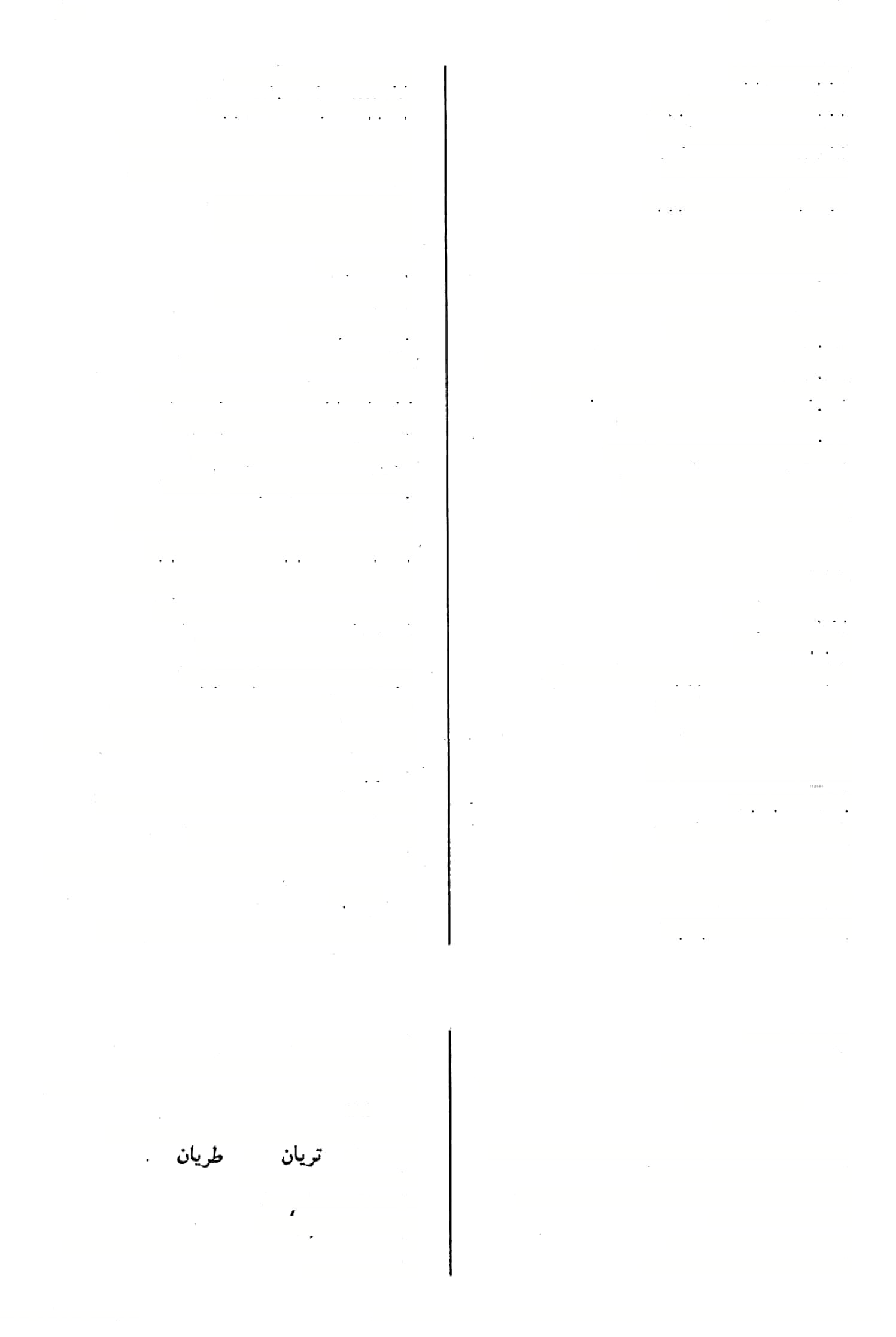 )סב׳ כי א( טרוד )= טרדן( )שבח קט א( מין קשות )צמח( טרודא טדוזא" טרודים טרידי )חול׳ צד ב( טרחו טרוח1 טרידנא   )עירו׳ סח א> אני טרוד הוהטרידנא   )ב״בלא( הייתי טרוד טרוף   )חול׳קמאסע״ב,קמברע״א( הקשבןךך)רש״י( טרופאי   )חול׳מחב,מםא,נהרע׳׳ב( טרופות2 )מנ׳קחטע״ב( אתה טרוד 7 טרידת )ע״ז ניי א( פגר )דלתות( טרוהן )תע׳כדא( השליכוהו )שבתצחב( טריז, קונוס10 טריוה8 טריז9 טרוקו   )בר׳כחא(  פ רו )דלתות( טרזיא3  )בר׳ מ א( בגדי רקמה )כתו׳ ג א, ח א( טרח ( = הכין( טריח ליה )שבח ק» א יעח־( פרח, טרח )צ( מרח טרח ל־ הדבר טרייחא יל־ מילת א )כתו׳ סא א ועיי(  *טורח3 טרח טריחא לן.  )ביצה כאב( טרחנו )= הכנו( <חול׳ נא א( הטרייה טרח טריחותא  )שבתירע״א( טרח  דול טורחת טרחא )ב״ב יח א, כ ב> נדנוד )חול׳ מה ב( הכהו, חבטו טירייא טרייה  טרח )ב״פלגב( טרחה )= טרח שלה( מירחא טירחה )חול׳ נא א> מכההכתהו 12 טרייה טרה11 )ערב׳ טז א> טורחים טרחו טירינא13 דתמרי    )סם׳ פח  רע׳־א14)  כלכלה של תמרים טרחו   )ע״ז יז א> טרחו טרח?1! )חול׳צדסע״ב( טרחו מיךייםה!י  )ע״זיאב( אחד מחגי הפרסים5, טרחתי טרחי טרימא16  )בר׳ לח א 3> ממ?ןו" טריף לחו ירא אגפייהו   )כר׳ מ םע״ב> טופח ידו ?לגבם טריף18 אפכא   )מ״ק כח סע״א( דופק בדלת טרחי   )עירו׳ צו ב( טוךחים טירחיה     ?זרחו )= טרח שלו( מירחייהו      ?זרחם )= טרח שלהם( טרחין5  )פט׳קזא( טרחנו ע׳, ד׳: טורין. דבר המתקצר והולך למעלה )ע״ס הערוך(. מ׳ ד״ש ור״ג, ר׳ א: מימרא ... ל״א מימרא, ר׳ ב ג ודפו׳: טרח. ה׳ ר׳ ב: פרחיה )וכן ל״א בר׳ א(, ר׳ ג: מריח. מל״ס               עי׳: מ׳:טידיינא, ועי׳ד״ס. ועי׳ עה״ש בערכו. מל״י   *     1/1       . תמרים וכיו״ב, שהוציאו את גרעיניהם ומעכו אותם. אה״ת: טרק. (9 (10 (11 (12 (13 (14 (15 {16 (17 (18 ע׳: טריזא. ע״י: טרחו, מ׳: אצטעור. = העוסקים בדיני טרפות. רש״י )בדף נה(: מורי הוראות על הטרסות. ע׳, ד׳: טורזינא. ומי טרח מטרחינן )יומא יט םע״א(  - ס׳: ומי מסרחינן. ע״י, ד׳: סרוח, מ׳: אצטעור. מ׳ )סרחין ליה( ום׳ ב, ד׳: טרחנא, וצ״ל: טרחינןז מ׳ ב, ד׳: נטרוזך. אה״ת ויל׳ כ״י: טריחת. ם׳ ב אה״ת ועוד, ך׳: חבוטו. (99 (1 (2 (3 (3• (4 (5 (6 (7 (8 מילון ארמי עברי לתלמוד בבלי / מלמד, עזרא ציון בן רחמים )עמוד 179( 113141ה                                                  ודפס מאוצר החכמה 163ט                                                                                                    ריף —טשינא 28 אותה טרף )כתו׳ צא ב, ב״מ יד א( טרפא מטריף )חול׳ ים סע״א( טרי ח הטריפה )ב״קצטכ> טרפה  טורף19 טריף יטרפו )ב״מםהב,םוא> טורפים, טרפו )שברכם ב> מנמר טרי ח מטריפים עלים )חול׳מחב( טרפי טרפי טריפאמיטרף20  )כר׳נטרע״א(  מ?ה  ל(השוות(,2 טריפא  )םכרמה א( שטוחה )כאילו מכה( מדר׳ כה א( מ׳:טריפי טרפי טך[י]פי  )נדר׳ כה א -n׳(  מנמרים טרפיה  )ב״קנב,צםב(  הטריפו טרפייהו  )סוכה יג א( עלץזם )= עלים שלהם( טילפל   )כתר צג א ועוד(   טלפך30 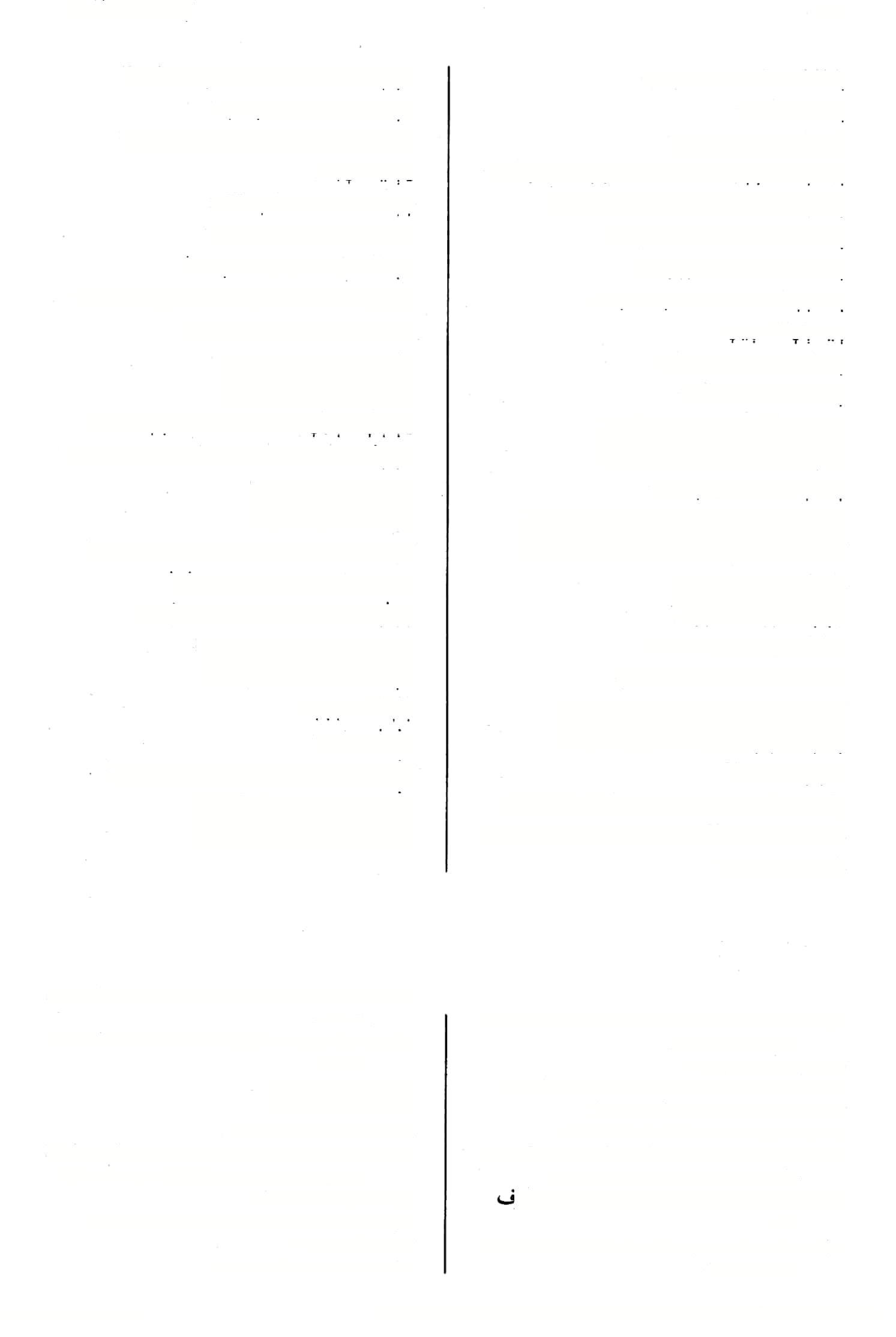 טריפין  )שברכם ב> מנמרים טריפנא   <חול׳ ים סע״א( אני מטריף טריפתא  טרפה טלפי מ׳: מדהכא( טרפן טלילן  )שבת קנו ב 2(  נושך )ב״בקסטא( מלפני טילפן טליה  )כתר נ א> עוקץ טרפשאדלכא  )חול׳מטטע״ב(   טרפשהלב31 טרפשיה  )חול׳מוא(  יותרתו )= יותרת הכבד( טלל   )ב״ק קיב א(  ?>גר 
טרקיה  עקצו, נשכו 
טלהןידן )ב״מפוא,סנ׳קיגא(    9 רו )את הפתח( טלקתיה )ב״בעגב( ?קצהאותו 
טרשא   )ם״מסה א 3> )רבית(  חלשת32 טל)י(לןא22  )בר׳נחסע״ב(  עוקצת טלקא   )כתר נ א, נדר׳ מא א(  עקצה 
טריתא  <בר׳ א ס   טלית23 
טרח אכבא   )בר׳ כח א, חול׳ צה ב(  דפק בדלת ?זלחליה  טבלא  )סנ׳סזב(  הפה לו באף טרח  )חול׳  י ב(  הטליף 
טר־פא טרף )= עלה( ר׳טלשא )ב״מסהאם טלשי טלפא  )ע״זכחב(  מ׳: טרפי  חלשו33 צח א> )ב״ק טלשיה טלפא  )בד׳נטרע״א(  ר׳מיטרף גחבא טשא34 דפקהפדלת )תע׳כהא( טר אאבבא נלבאו טשו דפקה בדלת )טנ׳צזזס טלפאאלשא טשטנןי35  מדהסחא( ערבות )= גיגיות( כזךף24 טילפא טשי  )פס׳ קיד רע״א( .נחבא )ב( הנחירים25 )בר׳נהב( מחיצת טלפאלנחירא טשינא36  )ע״זעא( אנימזבא ר׳טריפאמיטרף )בר׳נטרע״א( בטרפאדטריח26 גובה  כתובתה מן  הנכסים שמכר  בעלה לאחר יום טורפת27 (27 טך?א נשואיהם. המלוה לקח נכסי הלוה מאת מי שקנהו לאחר יום ההלואה. ר׳ הע׳ ב״טרף". ר׳ הע׳ ב״טרפא". = שומן העוטף את הלב. נותן לו הפירות במרחשוון ומתנה עמו לפרוע לו את מחירם באייר כשער אייר, שהוא גבוה )ע״פ הערוך(. = עשאו כאבן חלקה. בקידו׳ פא רע״ב לי׳ "נפשיה" בס׳ ואה״ת וע״י. 42-U   מל״פ כ״י ספ׳: משאי = נחבאתי. (28 (29 (30 (31 (32 (33 (34 (35 (36 = מלוה הלוקח נכסי הלוה מאת מי שקנהו )אחרי יום ההלואה( לכסוי החוב. ע׳, ד׳: טרסא דטריף. ע׳: כמו שמכה בפטיש על ברזל להרחיבו ולהשוותו. אה״ת וע״י, מ׳: טריק )ושם: חיויא(. ע׳: קמח שנותנים אותו לתוך מים רותתים. הרשאה שנותן בית דין למלוה לטרוף נכסי־לוה, שהיו לו ביום שלוה, ומכרם לפני שפרע את חובו. jh      רש״י:  דופן השמאלי של חוטמו. )מן בער׳( ע׳: סריפא מיטרף, ע׳׳י א ואה״ת: מיטרף טריף, ב״נ ום׳: מיסרפא מיטרף. (19 (20 (21 (22 (23 (24 (25 (26 מילון ארמי עברי לתלמוד בבלי / מלמד, עזרא ציון בן רחמים )עמוד 180( 113141ה                                                  ודפס מאוצר החכמה ?כשתא  יבשה יפה א4) ב3, כתו' קיב ב2, חגי׳ ט )מג׳ יד יאה1 ופ#תא17  יבשה ב״מכאב(5,כבב( )ל(היזיאש יאושי יגמר   )בכו׳לבאס  מ/ גמר יפה)תה״פ( 6 ןאות יגל שהלותא  )שבתקטוב, מג׳טא-מןבר׳לאמז( גלעד )= עדות( יאי   נאה יאלי   שבתנדב,ב״בדרע״א(7)  עלוקות יד 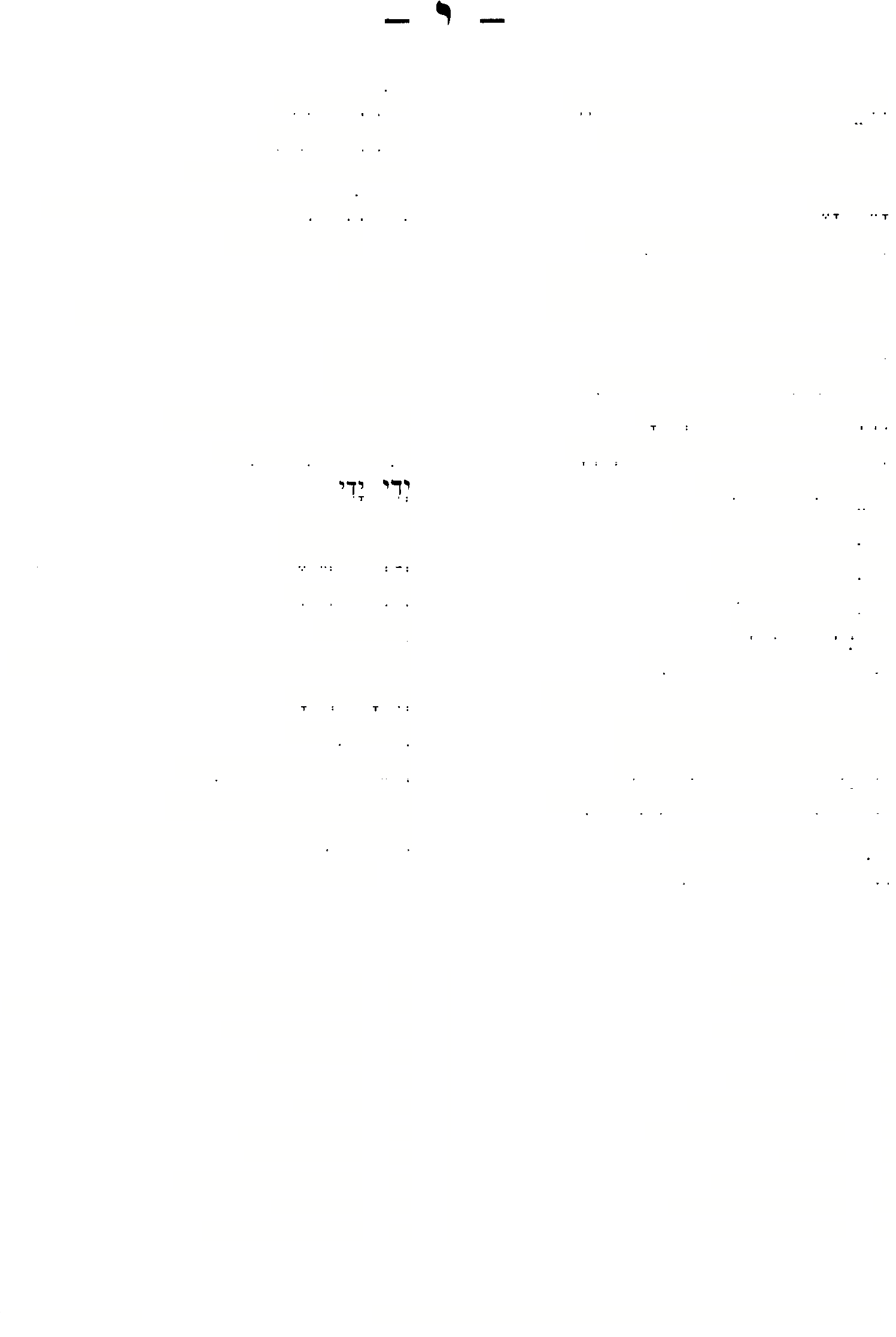 ירא יאניכא8   )חול׳ פו א, פח ב(  תולעת־הפשתן יךאו, ;עופו )= ילכו( )עירו׳ נגב( ילאון ר׳ יאררר )1 כתו׳מטב(9סנ׳נטםע״ב,0 יאלול :די ילאי תן )כתו׳ מט ב( יאלול ~ נדים,יד יךה )חול׳ נ א ועוד( ילה ילי יארור נאלא   )סנ׳נטסע״ב(  תן שרטה יפכא   )ר״הלגב-מתר׳(  תרועה איידי  על ידי, בשביל לופומה  )יב׳ לט  ב1 ? כתו' קיא א12)  ליבמה יפומי, לפומי   ליבם ניר׳ נדיו יליד )ב״מעדא( )ל(יבש יפושי ידיהם ידיהם ילייהו ידייכו ןבש יבשים )גט׳ סט ב( םנ(׳ צג א( יפיש יפישי ;דוע יריע ופישתא13  יבשה לא ילי18y לי מידי  )חול׳צהב( לא ידוע לי ךבר19 יבכו )מ״ק ח א, נדר׳ פג ב( יכפלן ידועה יליז א )מין עשב( ןבל4ז )גט׳ סח ב, ע״ז כח א( יפלא ידועים יליקי עשבים )יומא עח ב, חול׳ קח ב( י?לי יטהר )נדהלאב-מת״א( ילפי יפמינהי15  )יב׳כחב(  יבמואותן ילכרינך20  )שבת יבב( יזכרך ל)י(לל יללתיה    )מ״ק כח  ב21, כתו׳ עב א(  הנושא )קולו בהספד( ישאו לו )קולם  )בהספד22 יבעוןרחמי16  )חול׳ צב א( יבקשו רחמים יברוחי  )סנ׳צטב( דוךאים 
יבשי   )סוכה יג ב, גט׳ ס כ(  יבשים )ב( הגהתי, ד׳: ליבמה, מ׳ לי׳, במ׳ כמעט כולן ביו״ד, ובכמה מהם: יביש׳ )= יבישא(. לפי ע׳: יבלית, חצוב. מ׳, ד׳: יבמינהו. כל כי״י ואה״ת )לשון א״י(, ד׳: ליבעי רחמי. ר׳ הע׳ 13. מ׳ ורש״י, ד׳: ידע. ועי׳ פירוש רש״י. מ׳: לידכרך, אה״ת: לידברך. כנוסח הערוך. ועי׳ פי׳ הערוך ע׳ דל ב׳. (12 (13 (14 (15 (16 (17 (18 (19 (20 (21 (22 בתרגומים: יאיא. מ׳: נאי, אה״ת: נאה. מ׳: נאה, אה״ת: יאי. מ׳: יאי. מ׳ ה׳, ד׳: איאושי. תמיד עם הפועל "עבד". מ׳ וע״י, ד׳: יילי, אה״ת: יילא. מ׳: יניבא. מ׳: יארור, ע׳; ירוד. ע׳: ירור, מ׳: ירור )ירוד?(. מ׳, ד׳: אי צבית ליבם. (1 (2 (3 (4 (5 (6 (7 (8 (9 (10 (11 מילון ארמי עברי לתלמוד בבלי / מלמד, עזרא ציון בן רחמים )עמוד 181( 113141ה                                                ודפס מאוצר החכמה ידמון — יהוו יהבו נתנו ויהבו )םוכהלסע״א( ח׳:וליתבו :הכוה )קידו׳נטא( נתנוה יהכוהו26 <גט׳" ב( ר׳ הבוה :הבי )ב״בקלזא( נתתי הכי:27 נותנים :הביה נתנו 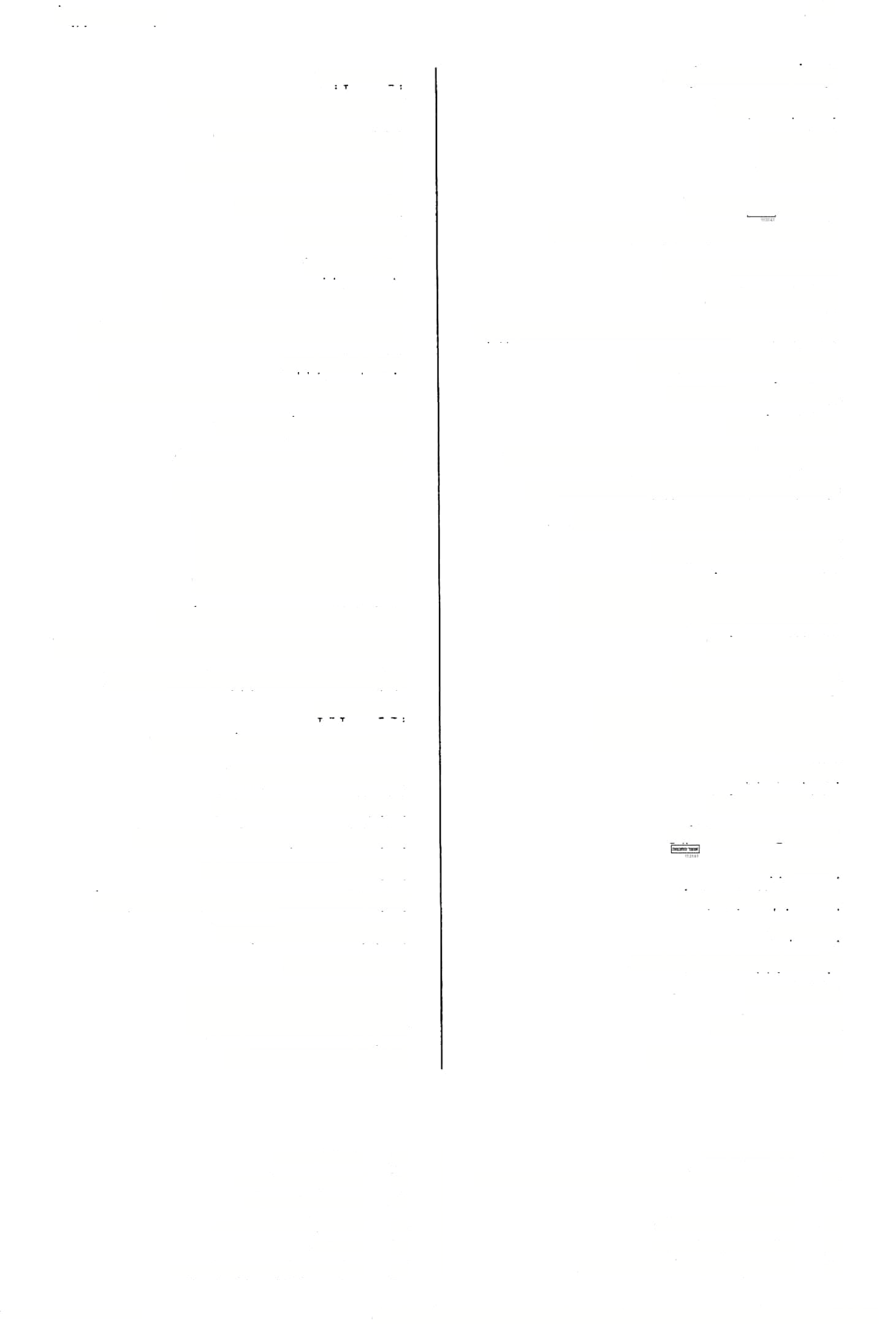 יהביה28 )גם׳י דא ,כס ב( ר׳ הביה יהב)י(ד )ר״הכ ר ב-ח/ מג׳יח סע״א- ח׳( משאך :הבינהו נתנם יהבינהוליה )גט׳י דא( ח׳:י הבו׳ ניהלי׳ :הבינן אנונ ותנים, נתן 
יהבינן )ב״בענבס  מ׳: יהיבנ׳ 
:הבית )שבתקהא,ע׳׳זיה נתתי יהב)י(ת29 )כתו׳פ הא( נתת 265 ידמוך )סליחה ישכב ידן ידנו, ידינו ידע :דע :דע יודע :דע )גנדכטב( מכיר 
לאי דע23 לימידי <חול׳צחה ר׳ ידיע 
:דעה )שבתס טה יךעה 
:ךעה/א יודעת 
מנאידעה )סוטה ט ב,יב ב,זב׳קטזרע״ב( מנין יךעה ידעי )מ״קכחאועוד(  ןךעהי 
:דעי יודעים, מכירים 
:דעין יוךעים 
הוהןךע)י(נא )ר״הכוב-כלכי״י( הייתי יודע 
:דעינהו )לתו׳ס ט ה יז־עם) = ידע אותם( דעינן:24 אנוי ודעים, אנו מכירים )תמו׳כטה ר׳יהב יהבית30 אילוןדעינן אלו :דענו ר׳ הבו )שכתק נוה יהבית31 :דעיתו אתםי וץ־עים, אתם מכירים ק:הביתו )נדהכ דא( אתם נותנים יהב)י(תיה )קידו׳חב־מ׳( נתנתו)=נ תנה אותו :הבי )ם!־׳נ דסע״ב( נתנף) = נתן אותך( יהבת נתת :הכת )גט׳מח ב( אתנותנת, תתני יהבת32 תדר׳נ א( נתנה 
יהבתא )ב״מיטב> נתתיה 
יהבתה )שס> נתתה) = נתת אותה( :דעיתון אתםי ודעים, אתם מכירים :דענא אני יודע לאןדענא איני יודע לא ןדענא )גט׳כטה איני מכיר הוה:דענא הייתיי ודע, :דעתי ידעת :דעת :דעת אתה יודע 
הוהידעת הייתT יודע יהבתיה )שבתק נוב( נתתיו יו׳יה יהא יהבתיה )יומאס ט ב,כ״מיט ב, 0נ׳ סד א( נתתו יהי רצון יהא רעוא יהודאה )תע׳כבא( יהודי :הודאי :הודים 
יהודאין <שבתקלטא( יהודים יהודייתא )ע״זכוא( יהוך:ה יהוון33 )ב״בקלאא( יהיו יהב נתן להבה נתנה) = נתן אותה( :הבה נתנה 
:זהבא/ה נותנת 
יהכה25 )סנ׳קטה ר׳ הבה מ׳: הבי׳, הביר.. הגהתי, מ׳ חסר דף זה. מ׳: יהב, ר״ג: יהבה. מ׳: הבו, אה״ת: דיהביתו. מ׳: יהב׳. ר״ג, מ׳: יהוו. ה׳: יהוו, ד׳: יהויז. (28 (29 (30 (31 (32 (33 מ׳ ורש״י: ידיע. כגון אנן דידעינן)פס׳ נא סע״ב( כי״י ור״ח ותום׳: אנא דידענא. מ׳: הבי׳, אה״וז: הבייה. אה״ת: הבוהו, מ׳: הבוה. בר׳ נח א, ם־ ב׳, חול׳ ס א - מ׳: יהבו. (23 (24 (25 (26 (27 הודפס מאוצר החכמה 113141 (182 מילון ארמי עברי לתלמוד בבלי / מלמד, עזרא ציון כן רחמים )עמוד 166 יומא אוחרא     ר׳ אוחרא יומא דנן  )גס׳ פה 3(  קיום הזה יחוי-ית !יהדי )בר׳נהב( יהיה יהוין34  )ב״בקלאא( ר׳ יהוון יומא טבא  יום טוב יומאדכפורי  יוסהפפורים 
יומא דעצךתא  )שבת קכט ב, פס׳ סח ב(  יום העצרת תהיינה נתונה )כתר נגב( נותן )ב״קסב( יהליין יהיב ןהיבא )= שבועות( יומא  רבה   )ר״ה בא א( קיום הגדול )=  יום 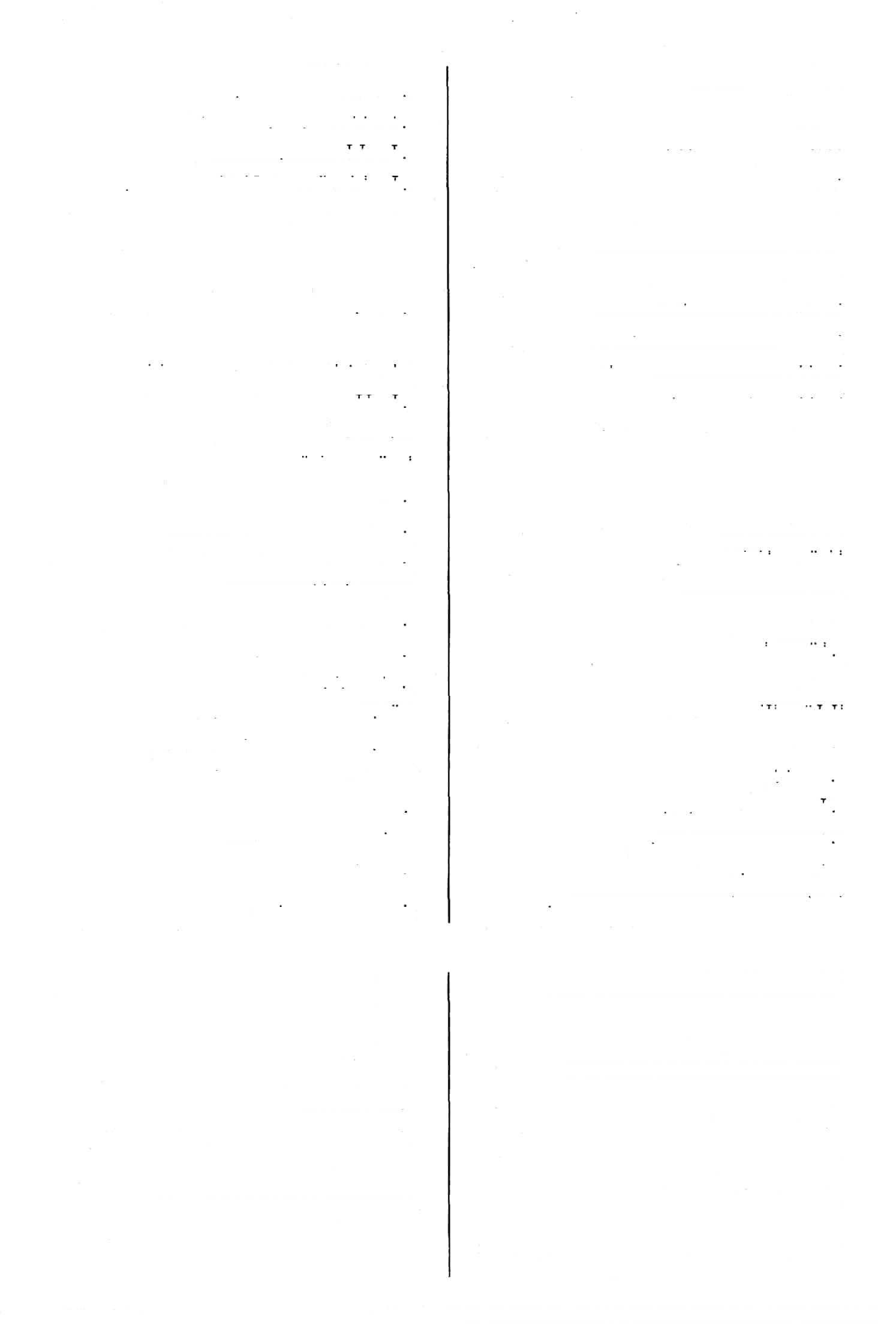 נתנו נתונה ואה" ת( שבתקחא־(34) )תיל׳ צב א- מ׳ ןהיכא יה)י(בו הכפורים( נתתי )חול׳ קיא ב( יהיבי35 יומאדשויןא  )ב״מצטבועוד( יום  השוק44 ידןיב[י]תיה  )בכו׳ לו ב -en   נתתיו יומאד  זפמי  <שבת קבס ב>  יוסקשפמים45 נתנו (*2 )תע׳כג ב, ב״בעג ב יהיבנא יומאדורא46  )3״מיזא,זב׳פדא(  יום אחר אני נותן, אתן יהיבנא37 ןמים יומי נתת )ב״קקסיא-נלכי״י( ןה)י(בת כל יומא מ׳ ה׳: בימי- )ב״מהא( -ביומי47 כל יומי יהיכת  )סר כבא- מתי׳( נתונה יהיבתיה38  )בכר לו ב(  נתתיו יומי אריכי  ןמיסארפים ןהירותא  )מג׳ יד ב( יהירות יומיזוטי  מ״זחא(  ןמים קצרים יהירים יהירי יומי  אכלזתא    )כתר קד  ב48, ב״פ לה  ב49)   ימי ב( יהירות <מג׳ יד יהירן *קקכרזה49 יומי פוריא  )תע׳יחב,מג׳הב> ימיקפורים ידמי׳א קימיס יומיה   יומו )ר״הכוא( יובל יובלות ןהירות יונים יוכלא יובלי יוהרא יוונאי בריומיה  )ב״בעגב(   בן־יומו50 מלת לחש )שבת םז א( יוכב כר יומיה  )שכתמססע״ב(   בן־יומו51 יום אחר )עירו׳ מ ב( יום אוחרא39 )יומיה)ן52  )ביצהבסע״ב(  יומו יומייהו  )ביצה ד ב( יומם )= יום שלהם( יומין53  ןמים יון  )סרכהא-ס יונתי יומא  יום יומא   )פס' יב ב ועוד(  שמש יומא   )תמיד  מ ב(  מסכת יומא קדירה בת יומא   )פס׳ מד ב40, נזיר לז ב41, ע״ז סז כ42, עה ב43, עוא43)  מטבע עברי: קדרה בת יומה היה מנהג ליקח האומן כלום ... ויום שהיה עושה האומן שפמות לא היה נוטל שכר והיה הולך לביתו ריקם. ועל כן היה למשל כל מי שהיה יגע ולא היה עולה בידו שכר היה קורא אותו יומא דשפמי". עי׳ הע׳ ב״חרא". בכמה מקומות בד׳: בימי. מ׳ ה׳, ד׳: ימי. רש״י, ד׳: יומא, מ׳ נשמט קטע ע״י שויון סופות. ר׳ הערה ל״אדרכתא". = ביום שנולד. "אותו היום בא לביהמ״ד תחלה" )רש״י(. ד״ו, מ׳; יום טוב. עם העשרות: תלחץ יומין, ארבעין יומין. אבל: ארבעין ותד יומא. (46 (47 (48 (49 (49• (50 (51 (52 (53 ר״ג: יהוון, מ׳: יהוו, ה׳: יהוו. קידושץםםע״א-מ׳: יהבי.   35(מ׳:יהב׳. מ׳, ד׳: פ״א  - יהיבנן, פ״ב  - יהכינן. בכמה מקומות בתלמוד נשתבש בדפוסים: יהבינא. מ׳: יהיביתיה )ושם כהוגן: ניהלך ת׳ לך(. מ׳ א״פ: יומא אחרינא. מ׳ ור״וז: יומה. מ׳: יומ׳. מ׳ ב״פ: יום׳, כ״י ספ׳: יומא. מ׳: יום,, כ״י  ספ׳: יומה. אולי יש לכתוב בעברית "יום הכניסה" )מגילה פ״א מ״א(.  = כינוי ליום חופש, "שהיו התלמידים מתעצלים מלבוא לביהס״ד" )רש״י(. ר״ח: "לתקן הזקן וליטול השפם לא (34 (34• (36 (37 (38 (39 (40 (41 (42 (43 (44 (45 מילון ארמי עברי לתלמוד בבלי / מלמד, עזרא ציון בן רחמים )עמוד 183( 113141ה                                                  ודפס מאוצר החכמה יתאה —ייתי יחידתא64 מדר׳נאא( יחיז־ה היוני55 5 )ב״בכהסע״ב( 167 ייתאה4 יחיל65 )תמידל בא( יחיה זהב יונהדדהכא )בר׳נ גב( יונה וחמור66 זמ )בכו׳ ולמולתא יוני יונים )קיררעאב( יחוס וך1םותא67 יונך )סנ׳כהא-ב( יונתך 2לםין  )ב״בק מח ב-בבר׳בבלית( ינחל וחסינהו )יב׳םבא2( יחסם וחסנון )פס׳סחא-מ תר,)    2יךשו וחסניניה68 )ב״קקטזט יירשנו 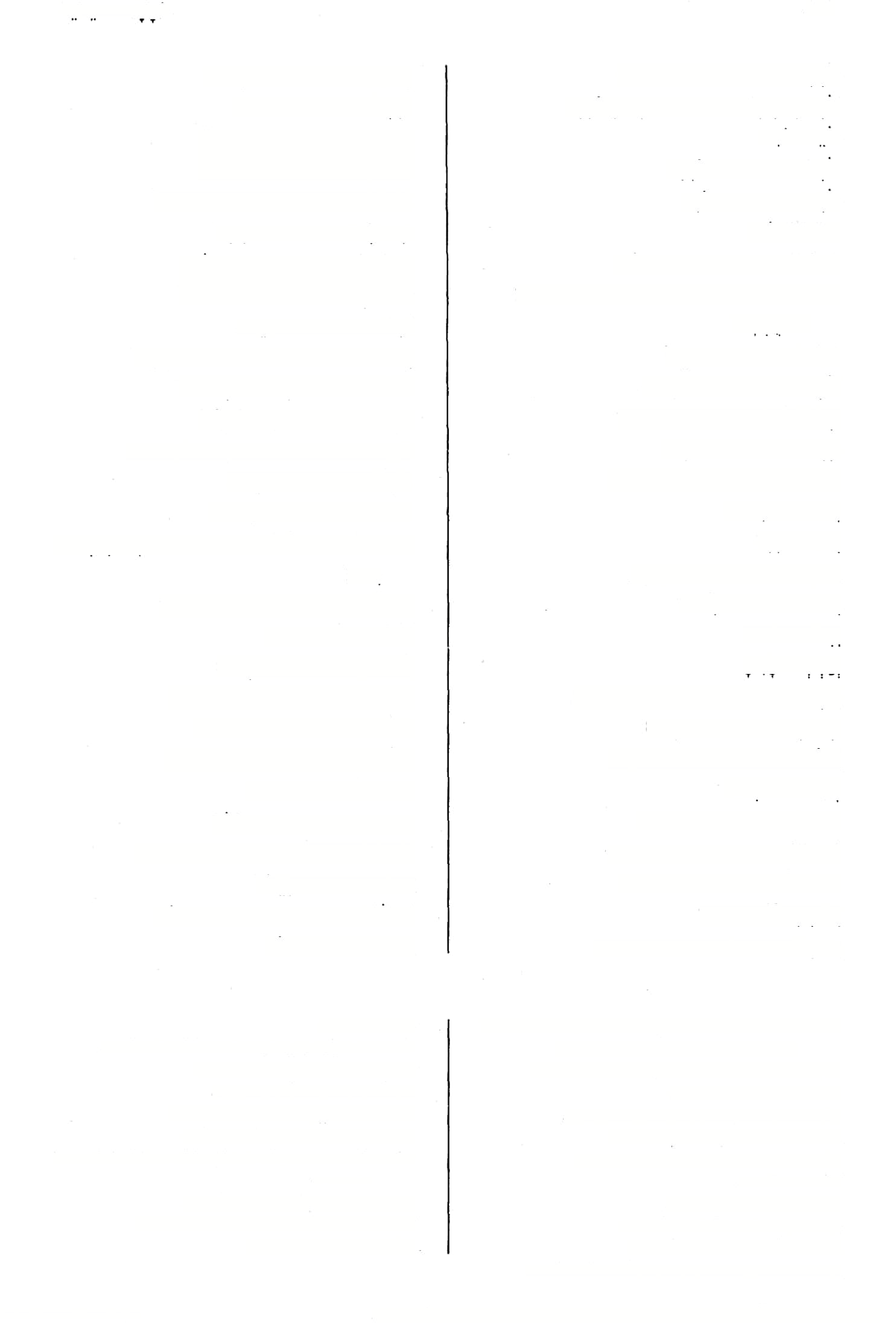 יחלוב מזירלב ב( יחרב יטופון )סוכהנגא( וצופו, פ״א: יטבעו יטלטל69 )עירו׳צ  ב( ר׳ליטלטל וטען )מ״קכחב( יטען )משא( יטקנוניה )ס״קכחב,כתו׳עכא> יטענוהו ויבא70 )ב״בק מוא( צעיף יולד )סוטהמ ט ב( יקר יוקרא יקר 
יוקרא )סובהנ ב ב,מג׳צדב( כבד 
יוקרא דלבא )שבתקםא,גם'םטב( כבד־הלב )= חלשה( יוקריה )יב׳קהב( כבדו יותא56 )בר׳נחסע״ב( עשי5 יזדבנון58 )ם״«צ רע"ם( ימכרו יזדהר )ע״זם ■!ב 2> יזהר יזופתא59 )מ״קכחב( ר׳יזיפתא ויבם )יב׳לס בועוד( ובם )צ( ויכמינן)= מייבמינן( לב׳מאב> אנומובמים, לווה )ב( ליה יזיף יזיר נובם )מ״קכחב( הלואה יזיפתא60 ויזיל)אזל( )תע׳כ אא,םניצגא( .ילל יזפי )שבו׳ל זב( לויתי ויחד )ב״בנ אא( יחד לויחוסי71 )מג׳י ב ב( לוחם לווים לוירז יזפי יזפת יילי )ב״בדרע״א( ח׳וט״י:יאלי )ב״בל במ לויתאותם *יזפתינהו66 ייליד! מדר׳לסע״ב( ח׳: ילידי יילפי <ב״מקב2( ה׳פ ׳ר׳א: ליפי יימר_2ד)אמר( יאמר וינץ )סנ׳יחב( יצמח, עבט ייסל73)סלל!( )פס׳נ זב,כרי׳כח ב( ועלה ויסר )תע׳יבא( ואסר ויתון)אתא() יומאל ב כ,עאב( ובואו ויהי>א תא)  ;בוא וחדינהו )®כתפ דב( יחךם וחודי )יומאי ח ב,יב׳לזב( )ל(2חד אחולי  לוחד יחוי61 )חגי׳הדע״ב( ר׳מחוי יחוסא )קידו׳עאב( מ׳: מיחסות׳ יחוסא62 <«׳יבב( ר׳ לייחוסי יחילאה63  ולידי יחידאי )ר׳׳הלא,ב״קפאב( יחידים מ׳: יחיד׳. במ׳ כל השאלה בעברית: מה יעשה אדם ויחיה. מן החיות הטהורות )דב׳ יד ה(. מ׳ לי׳ "מאי לאו ביחסותא". ת״א ל״יירש הצלצל" )דב׳ כח מב(. א״פ וד״ש: ליסלטל, מ׳: ניטלטל. ע׳: ייכא, מ׳: יוב׳, ה׳ ורמ״ה: יוכא, ועי׳ עה״ש ע׳ ייכא וע׳ בייכה. מ/ אה״ת:  ליחוסיה, ד׳:  ליחוסא. ורגיל יותר בשאלה: מי יימר = מי יאמר. בסיפור ארץ ישראלי. (64 (65 (66 (67 (68 (69 (70 )71 (72 (73 פאפי יונאה, מ': יובא/  א״פ: יובאה, ה׳  פ׳ ויד רמה ורי״ף: יוכנאה. ובכולם: פפי )בלא אל״ף(. רש״י: "פאפי יונאה - כך שמו על שם מקומו". מ׳: אתא, אה״ת: ייוזא. - קבוצה של ז׳ כוכבים בראש מול שור. בתשובת אבוה דשמואל )לא״יו(. מ׳ ב וע־ )ע׳ אוור(: יזיפתא, מ׳: יזפתא. ר׳ הע׳ 59. ראה לעיל אוזפתינהו. אה״ת ומ׳ ב: מחו/ מ׳: משתעי. מ׳: לייחום/ אה״ת: ליחוסיה. פס׳ קיא רע״ב - ך׳: יחידא, מ׳ ואה״ת: יחידאה. (54 (55 (56 (57 (58 (59 (60 (60* (61 (62 (63 מילון ארמי עברי לתלמוד בבלי / מלמד, עזרא ציון בן רחמים )עמוד 184( 113141ה                                                  ודפס מאוצר החכמה יכיל — ינקי168  אתה לומד :ם :לפת :מא :כול )ב( :כל )ע( 74 כיל: יכיל :מא  דקרום  )שבתקחב( :ם המלח, :מה ולכדום ימטי   )כתר נג ב 2 - בנוסח כתובה( :גיע )ע״זחב( :בלו :כלתי יכילו יכילי :מי   )גט׳ נו ב - נז א( :מים )ב״בעגסע״ב( :כלתי 75 )יכילי)ת <ב״ס להב( ח׳ ה׳: יומי אכרזתא )מג׳טזא( כל הנוס׳: מתעניתא 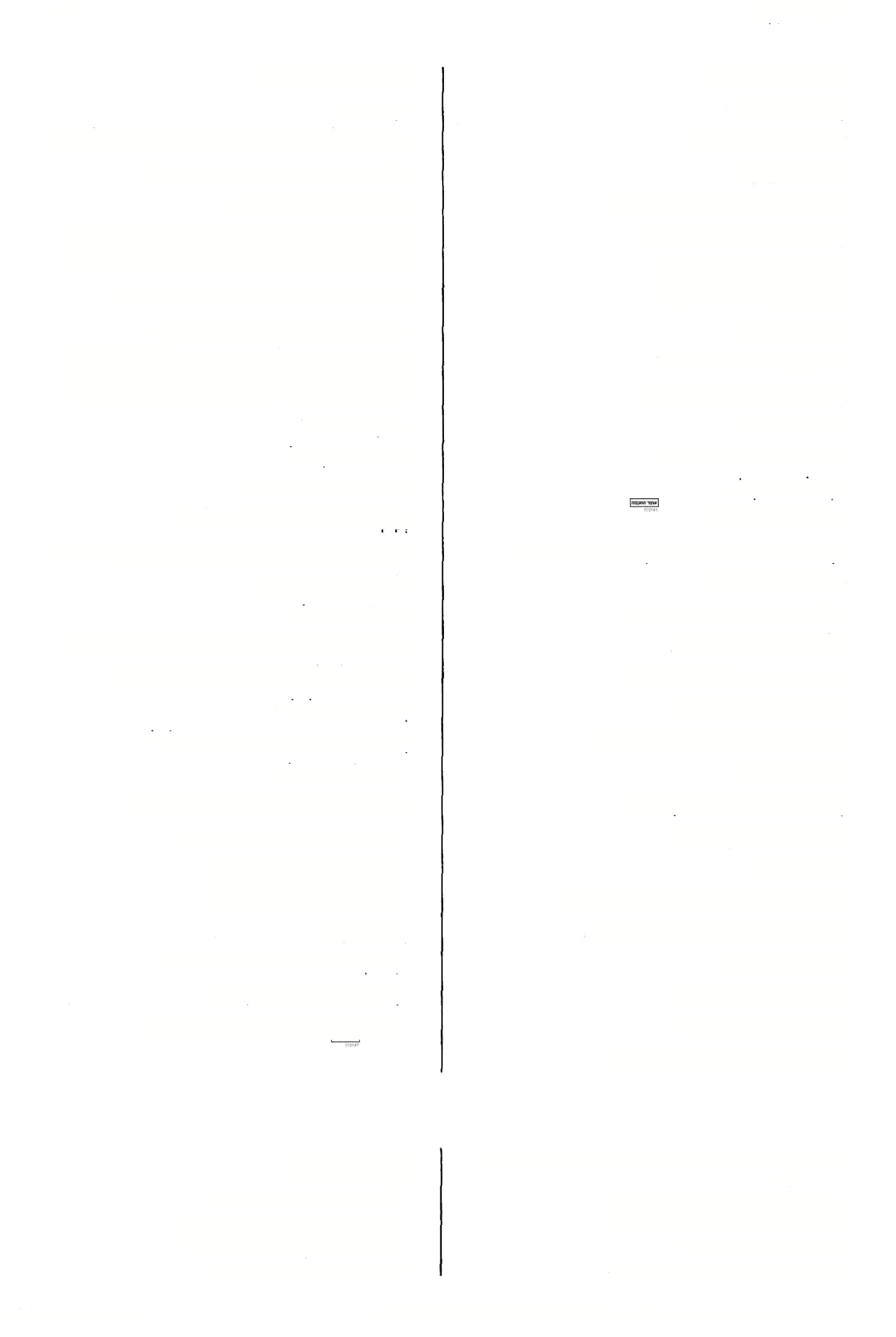 ימי אכרזתא מימי תעניתא אני :כול, יכולני איני :כול :כילנא לא :כילנא )ב״מלהם( מ׳ ה׳: יומי ימישכירותיה )ע״זכוא2( יכולה :כלה ח׳: ביומי )תע חב( בימיר׳זירא יכולים :כלי כימי  ר,  שמואל כר נחמני   )שם( מ׳• ביומי אינם יכולים לא :כלי )שבי׳מחא( ח׳: קמיהדר׳אמי בימי ר׳ אמי )קידו׳פאא( יכולים 76 :כל  ין 81 :מין ימינו )ע״זיא(  ימלך יום )בניגוד ללילה (‘ :מינא :מיניה ימלוך יממא :כלת אתה :כול, תוכל יכתב יולדת )ב( יכלת :כלת יכתוב :לדה )עירו׳ סה א, הור׳ ד א( :מים )בניגוד ללילות: יממי לדותיה:77  )ב״ממדא2> .ילדותו )= בחרותו( )מג־ סד ב( .ימתי תינוק :מתי ינוקא יולדות )ב( )יב׳ סה ב, נדר׳ נ א( :לדה :לדן ילדת )עירו׳ כח ב( תינוק של בית רב ינוקא דכי רב )ב״בצאא( :לדת ילדת ינוקא קשישא   )תע׳ כג aה  ילד הגדול ינוקי     תינוקות ילווניה   )כתיבות עב א> ילווהו יאי78  )בתו׳ עב א(  י לוה )שבתקיבא,תע׳טא( תינוקו ינוקיה )ר״הלדאכ״פ( :ללילל :ליל :אלי תינוקת ינוקתא :לדה :לידה )חול׳כחרע״א( תולעת הפשתן :ניבא )נדר׳לסע״ב( ילודים 79 ילידי )חול׳כחרע״א( ח׳: יניבא )קידו׳ לב ב כ״פ( צעיר יניכא :5יק ילידתיה     :אה  אותו :ליף     לומד ך' נפיק )קידר פא א( 82 ינפק *’ליפנא:8 )יומאדא ,מנ׳פבא(  אני לומד :נק יינק )תפידלברע״ב( ר׳ ילפית 80 *יליפת )שבתכאא,קנבא( :לדות )תע׳כב( :לדותו :נקותא :נקותיה לומ.ךת לומדים, למדים :לפא :לפי :נקי   )ביצה לז ב, ב״ב עא ב> יונקים )ב( אנו לוכדים )תמיד לכרע"ם( למדתי 81 :לפינן ילפית מ׳, ד׳: יילידו. ד״וז: ילפינא. אה״ת: ילפית, מ׳: יליפית. אדרת, מ". יליפית, ד׳: יליפח. יממה בעב׳ החדשה: מעת לעת. דינפק = די נפק, מ׳: נפיק. (79 (80 (80• (81 (81• (82 בכמה מקומות העתיקו המעתיקים והדפיסו המדפיסים: יכול. מ׳ שט/ א״פ ור׳ ואה״וז: יכילנא. אה״ת: יכלי. בם׳ לי׳ כל המשפט. ה׳: ילדותו, מ׳: ילד׳. ע״י, אד, "ת: ילווה, מ׳ וד׳: לואי. (74 (75 (76 (77 (78 הודפס מאוצר החכמה מילון ארמי עברי לתלמוד בבלי / מלמד. עזרא ציון בן רחמים )עמוד 185( 113141 י?בץ —ירקא יוקד, בוער )סר לגב( יקיד 3 - בנוסח הכתובה( )כתו־ נה א, ב״ב קלא א 169 לסבון )נסב( )שבתנססע״א( כבד לקיר יטלו עליהם )נדר׳ לו ב>  כבד ז למא עליהון לקיר ירבה יסני יסגא, העולם )ר״נ: אבריהם כבדים עליהם( יסודי      יסורין )סר צד םע״א> נכבד לקירא *יסיף82  )תע׳ לא א, ב״ב קכא ב> לסוף )שבת י ב, ב״ב קד א(  יקרה )ב״מנאא(  יקרים )= חביבים( 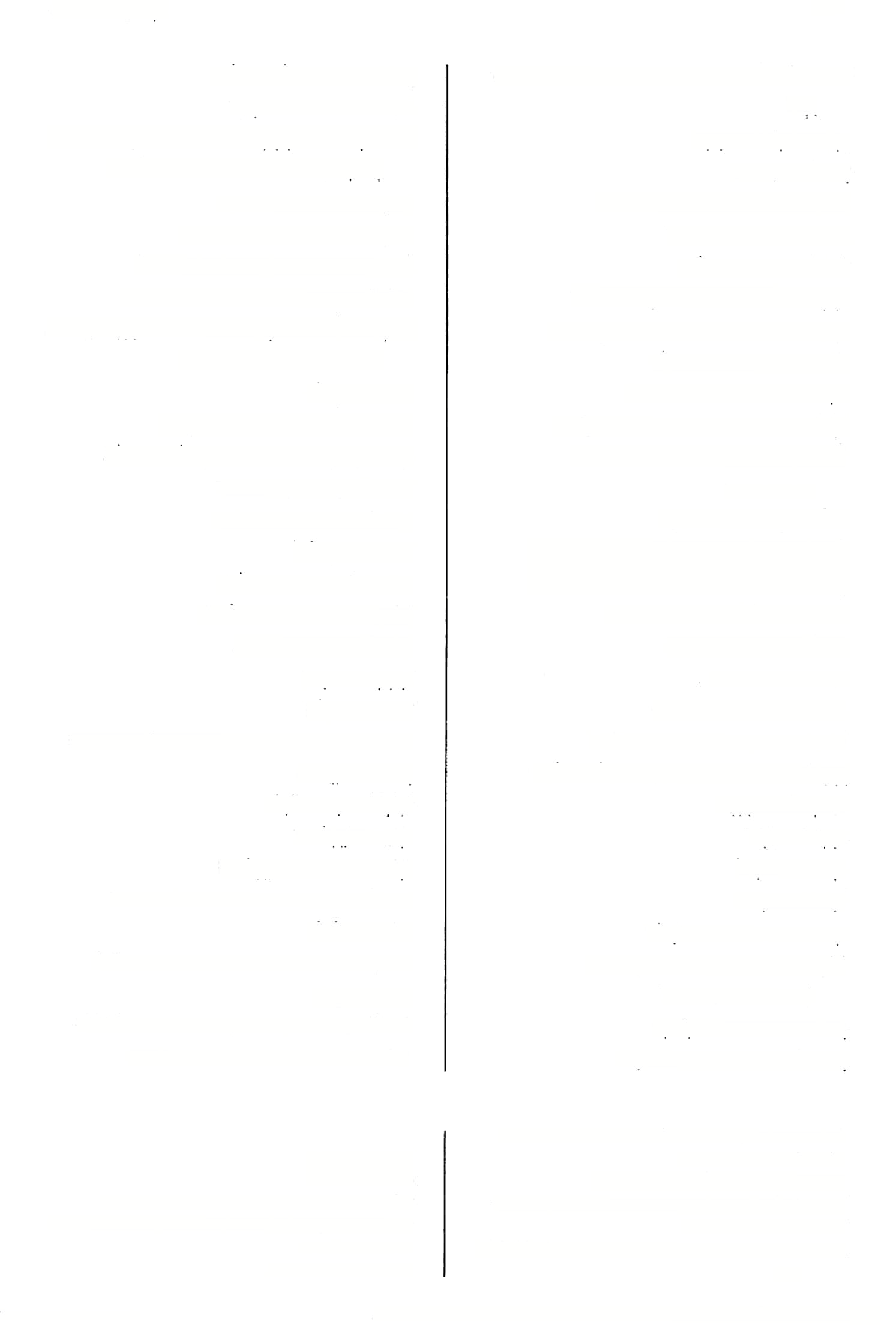 לקילא לר־וירי )שבת קב ב( יסמין )תמיד לב א(  ישנא יסמין י0ני )סוכה נבסע״ב, חול׳ כורע״ב(  כבךים לקילי )נדר׳ פג ב( לספידואותו יספדוןליה אןניו כבדות )סוטהיגא( לקירן87  ליה88 אודניה )מ"? כח ב, כתו׳ עב א(  לספידוהו יספדוניה )וש״י:  כבדו אזניו משמוע( לעשה 0 )תמיד לב א לעבי ד כבוד יקרא העידוהו83 )ב״קפדב( ליעדוה כבוד גדול )תע׳כאא( יקרא  רפה )עירו׳ נגב- בפי שפחה בבית רבי(  ;סור יעדי כבוד הבריות )ע״זכב( יקרא  דברליתא )יומא נג ב, תע׳ כד ב(  לא ן0ור לא  יעדי ח יקרן )ב״קזב( יקרא89 )בר׳ מט י - ת״א( )ע״ז לז א - ב כ״פ> יגע יקר ב )אלעד )קידליחב( לעודי כבודו לקריה להעיד )= לעשותו שור מרעד( לליעודי כבח־ם )סרמזא( יקרייהו <ר״ה יט א, תע׳ יח א> לא לסורו לעידון83’ לא )ב״קקבב(  כבוךכם יקרייכו ר׳ עקר )ע״זטזא( ואתי84 יער,ר )ב״קזב(  יקרות יקרן90 )ב״ב קסט א(  לצא !יפול85 לרדן לרדנא יפה )סנ׳יחב( יפה לרק ירוקא )ב״ב קסט א( יצאו יפקץ85 ר׳ ירקא ב92) ב91, ערב׳ לא א91, מח )ב״ק מד ירוקא )ב״מקיבב(  ד״יור׳א:נפקע יפסע ירקים .ירח, חדש חז־שים )״ירה א 3>  חדשים ירוקי לרחא לדחי לרהין )ע״זנבם  יפרקנה, ילשב אותה אזרח .יצר יצרו יפרקינה לציבא86 יצרא יצריה מ׳ ר׳ וע׳ וטור: דיכי )ב״בדרע״ב( יורש יריכי לדית יקבר יצרנו )מ״קכחכועוד( יצרין יקבר <ע״זלםע״א> ח׳ וה״ג ור״ח: ירקונא ירנקא <מ׳׳ק כח ב יעוד(  יקברוהו יקפרוניה לרק לרקא )= יעסקו בקבורתו( מ׳: ירוקא )שבתקטב,יב׳סדכ,כתו׳םאב( ילקא )ר״הכבסע״ב( שרפה יקוד )שבתקכטסע״א( מ׳: ירקי ירקא  אפיה )חגי׳יגב-מתי׳(  שמדו לקומון מ׳: יקירין. רש״י לי׳. ה׳: יקרן, רש״י ותום׳: יקרי, מ׳: יקרא ארעא. ה׳)הגההעל״אקר...״י(, ד׳: יקרא, רש״יותוס׳: יקרי. כי״י: ירקא. מ׳ ושמ״ק: ירקא. (87 (88 (89 (90 (91 (92 כי״י: יאסף. יסיף באבות פ״א מי״ג, ועי׳ בח״ג שם. עשו אותו שור מועד. כך גם בס׳ ובמגלת תענית = ’?דון. כ״י סם׳: )וסבר( ועקר ואתא, ם׳: סבר אעקר ואייתי. כנוסח מוצע לשובר. רק בפתגם "יציבא בארעא וגיורא בשמי שמיא" )עירו׳ ט א(. (•82 (83 (•83 (84 (85 (86 הודפס מאוצר החכמה 113141 (186 מילון ארמי עברי לתלמוד בבלי / מלמד, עזרא ציון בן רחמים )עמוד 170 )קידו׳עבב-מת״י( ?שבו )חול׳נטא( ?שבתי יושבים )ב( ?לכל? יתבי ?תכי ?רקתא־׳יתיב ?רקונא  )שבת קי א- ב, םכר ז כ( ירקון )= צהבת( ’רקונא?9  )ע״זלסע״א( מין יין ?לקי  )עירו׳נוא,פס׳קזב( ירקות ?תכי מתא   )ב״בחא/קיבא(  יושבי העיר ?תכין  )נזיר מד ב, כרי׳ כח ב( יושבים הוינא?תכין  )נדה כה ב( ודינו יושבים ?תכינן     אנו• יושבים 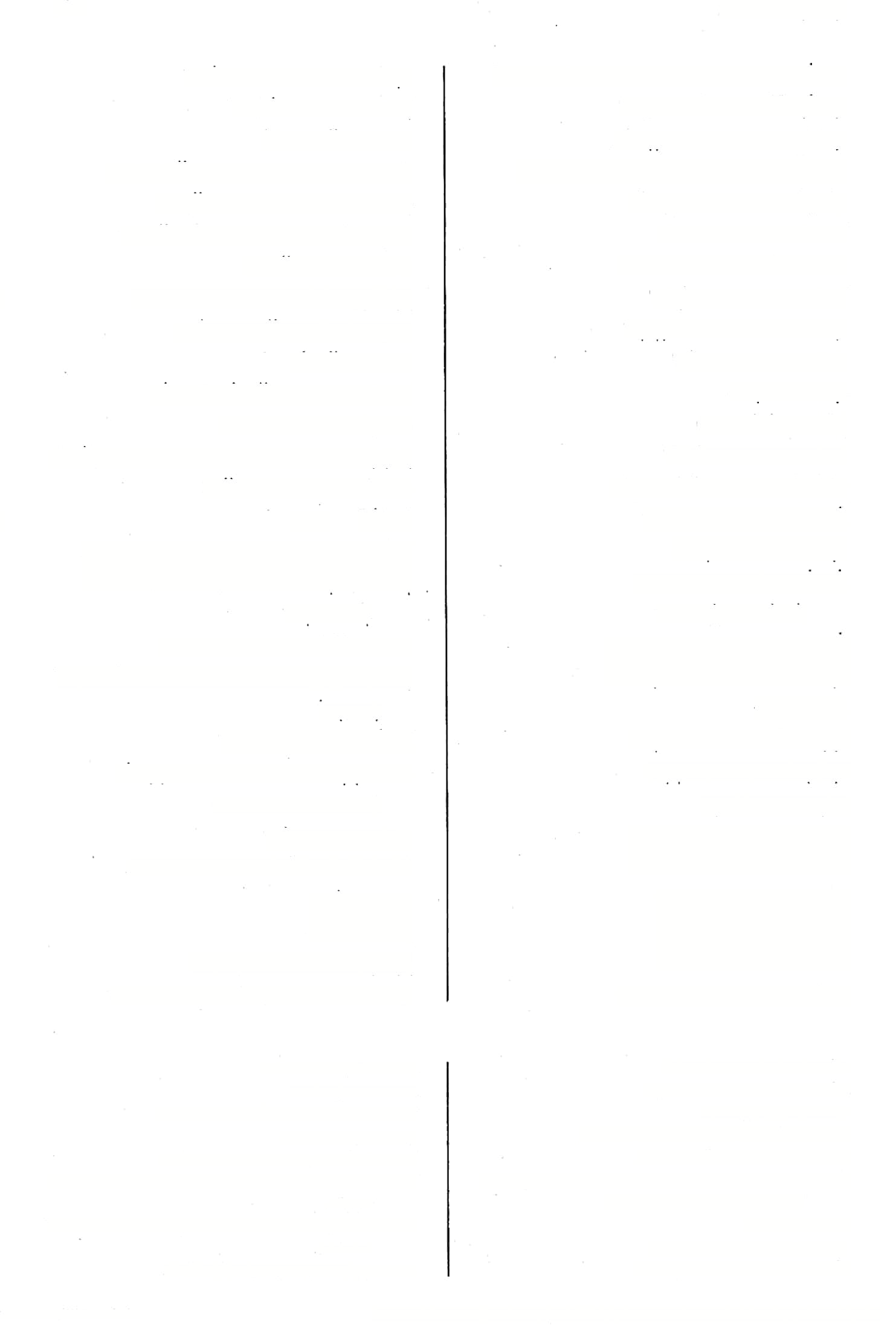 לקי?94 אפיה   )שבת קכם סע״א( מוריקים פניו ?לק?-א )ר״הכאכ״ם( הירקות ירקת   )יב׳למב( מ׳: רקת ילל[?]95  )ב״בקמחסע״ב( ?ילש 3 הוה4 ?לבינן  <ב״קיכ( היינו יוקזבים )ב״בקכהב( יורשי ?לתאי אתם יושבים, תשבו יושבות ?לביתו ?תכן ?לתל!  )ב״בקיבא,קיגא( ירשה ?לתו  )ב״בקיחב( ?רשו ?שבת )ב״מקטזב( יושבות, מונחות )קידו׳עב(  ר׳יתבי )פס׳ פו ב, שבועות ’מבא5, חול׳ נחרע״ב6) ?תבן יתכן5 ילכל ?ירשו  יוךשים )ב( )ב״בקכהב( יורשי ילתון ?ללי ?לתי 8 )בר׳יחב( אתה יושב אותם ?תכת להון?7 m  יורשי יורשי )מג׳ טו א( ?צילף ?לתי ירתי ישיזבינך ?תוכי דעתא   )יומא פא א ועוד(  )ל(?שב הדעת ל?תובי ד  תיה   )בר׳ כח א, סוכה כה ב, ב״מ פד א*י( ל?שב דעתו יתוכימתא  )ב״בחא( כי״י:יתבי ל?תוכי ליבריה  )ם״בגב(  ל?שב )= להשקיט( את ?צרו ?ילללי   )חמו׳ ט א( )ל(?תר ?שלח  )סנ׳יחב( ??שיט ?שמשוניה  )חגי' יג ב 4 "מדני׳( ?שמשוהו, ישרתוהו ישפר   )סוטה כ ב ועוד  - מדני׳( ?יטב שרותיה?96  )סוטהטב( ?שלותו ת?97    את- תאמר?98  )מנ׳קירע״א( .יאמר יתוליקראי    )חול׳לוא( יתולי מקראות )-  מקראות מיותרים( לב-פא( ?אמרו יושבת יתאמלו" ?תבא/ה ?לי  )בר׳ נד ב( אותי כ ב( ר׳ קיימן )סר 1 הוו  יתבל ר׳איתיב )שבת לגב( יתיב לעתייהו9 )ע״ונחא( מ׳:יתבי הוויתבו ?שב יתיב )םנ׳םדא> מ׳:יתיבר יתבו יושב ?תיב יתבו   )ע״זסדב( מ׳:יתבי הוהיליב  )ע״ז״ב(  ה?המנח יתכו2  )מג׳יבב( ר׳יתבי יתיב בראש   <שבת נם ב(  מ׳: ישב בראש )מג׳ נבא> ח׳ והקב׳: יתבי יתכו כי״י, ד״ח: יתובי. מ׳ ה׳, ד׳: הוי. אה״ת: יתבי, מ׳ לי׳ ״אמר אביי ...״. פ׳, ד׳: איתיבת. מ׳: יתיבת, ה׳: אותבת, ד׳: אותיבת. הרוב (14 ) בנדרים, כרי׳ - 2, תמיד  - 1, וב״מ צ, רע״ב - מא״י. הגהתי, ד׳: ליתבי, מ׳: ניתבי׳, ה׳: דמיתבא, אה״ת: דאותביה. אה״ת: איתיב דעחיה. מ׳ וד״ש לי׳. (3 (4 (5 (5• (6 (7 (8 (9 מ׳ ה״ג ור״ת, ד׳: ירנקא. מ׳, ד״ו: ירקה, ד״ח: ירקא. הגהתי, ה׳: יירש. מ׳: שרותי', אה״ת וע״י: ישרות עיניו. בשטרות. נדה לא ב - מת״א. אה״ת, וכ״ה בתר׳ ישע׳ יט יח בכל הנום׳, וכן במובא ברש״י לירמ׳ מג יג, ד׳: איתאמר. מ׳: תימרו. כי״י: קיימן, אה״ת: קיימי. אה״ת ע״י ויל׳: יתבי, מ׳ לי׳. (93 (94 (95 (96 (97 (98 (99 (1 (2 מילון ארמי עברי לתלמוד בבלי / מלמד, עזרא ציון בן רחמים )עמוד 187( 113141ה                                                  ודפס מאוצר החכמה יתיבא —יתיריו יתירתא )כ״קקיאועוד( ;תרות ?תך )ב״מפהא-כפירכי( אותך יתכ1ן {בר׳ל ח א,תמיד לב א( אתכם י_תמא  זתום מזמוךא!תמא )ע״זבדכ> מזמור תום;15 171 יתיכא  בתו׳םבב(10נדר׳מאא,") יושבת, ישובה יתיבו )יב׳קה ב12,כתר סב כ13,ב״ב קיד רע״ב( ישבו יתיבי )ע״זע  א 2, מג׳ns  ב( ישובים) = יושבים( יתיבינן14 )ב״מצגסע״ב( ר׳יתבינן יתיבנא  אניי ושב, אשב !תמי  יתומים הייתי יושב הדהיתיבנא תנפבא!16 )גם׳פה ב( יןש א 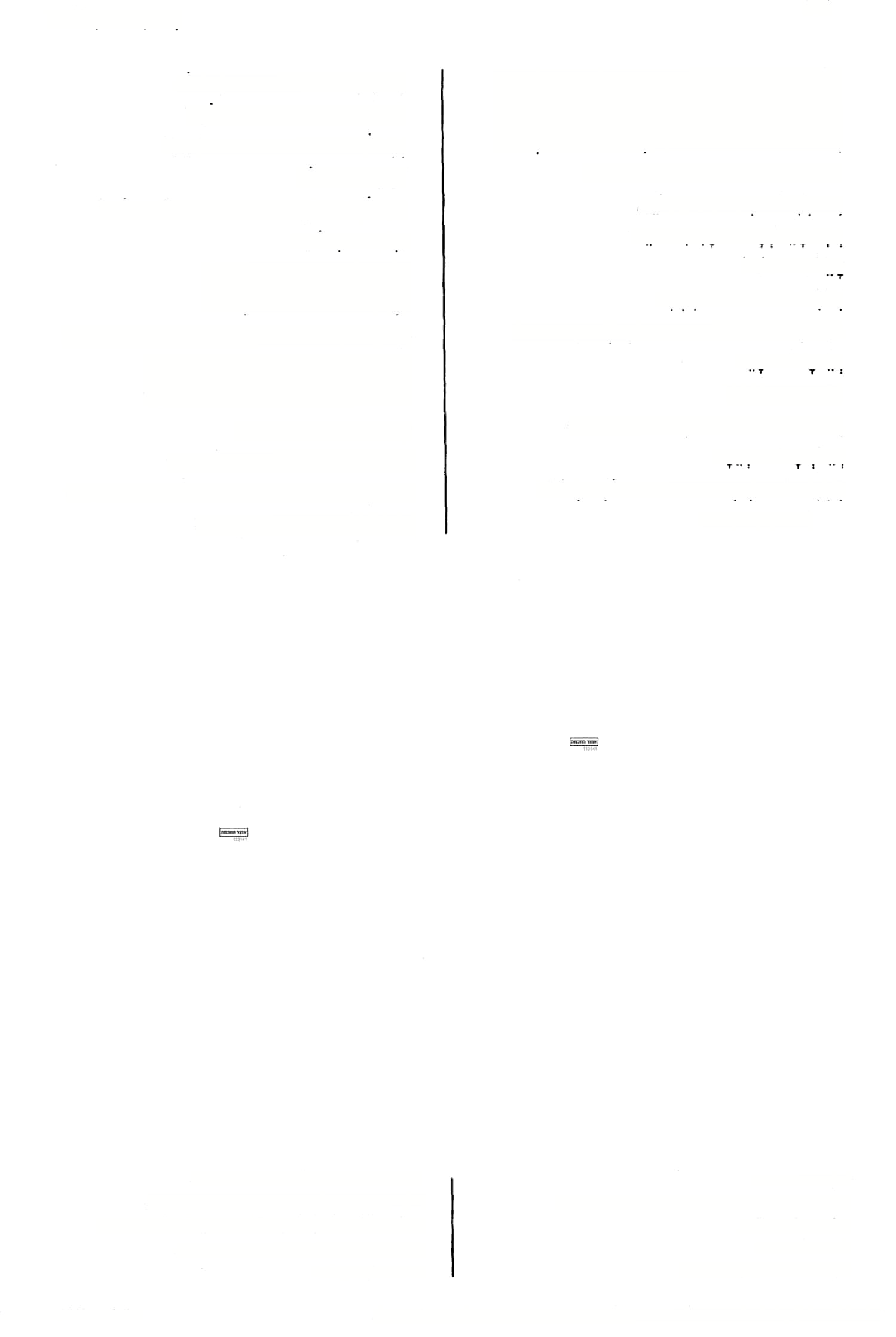 אותו יתיה יתלוכל )תמיד לב א( יתק5ל ית5ן!ים *יךך163 )עיחביונברע״א( יתקעמךך יתלולם )סוטהמא( יתקלס, יקזתבח יתהלהלו )ד״היטב( ח׳:ליתקלקלו !תקרי )ב״מפוא( יקרא יתרא )סנ׳מבא( ;תר)של קשת( אייתרא )פס׳נ א א, חול׳נ א( )חלב ש(על ה;ו1ר7‘ תלין;18 )נזירידרע״א( !תרים יתייכו )נדהסאא( אתכם יתרתכדן )מ״קכא-מת״י( יועשבו )בדעתם( יתירא יתר יהירי  זמרים יתירי )מ״קכוא( מיתרים) של כנור( יתירתא  יתו־ה כמאכיתירתא )מ״קמב( בוכה ביותר )= יותר מדאי( = מזמור שלא צויין שם מחברו. במו״מ על כתיבה של "להחנסבא" בגט. מ׳ ואה״ת, ד״ו: דתקיים ביך, ד״ת: תתקיים ביך. החלב שעל הקיבה העשויה כקשת. מ׳: ייתיריו. (15 (16 (16• (17 (18 מ׳: יתבה. ע״י: דיתיב, מ׳: דאיתיב, אה״ת: דאיתיבה. מ׳: איתיבו. מ׳: יחבי. ה׳: יתבינן, מ׳: יתבי/ (10 (11 (12 (13 (14 מילון ארמי עברי לתלמוד בבלי / מלמד, עזרא ציון בן רחמים )עמוד 188( 113141ה                                                  ודפס מאוצר החכמה ?■כלים )של  זהב לתכשיט( )ל(גפר )ב״קקיטא( )ב״קצגב( ??לי ??ימי 3אב כואב )ב״ק מו כ( ?איב ?אי?א לגפר )כר׳ סבו ל??רויי פצעים )שבת סז ב -בתוך לחש( ?איכין גפרו )ב״קצגב2( כפריה )סב׳ צח א( גווני1 היזאר כאר $סרית כברייתא חמור  מאלף  גוונים  )ט׳( כ?ש  )=  כבוש  בחומץ( 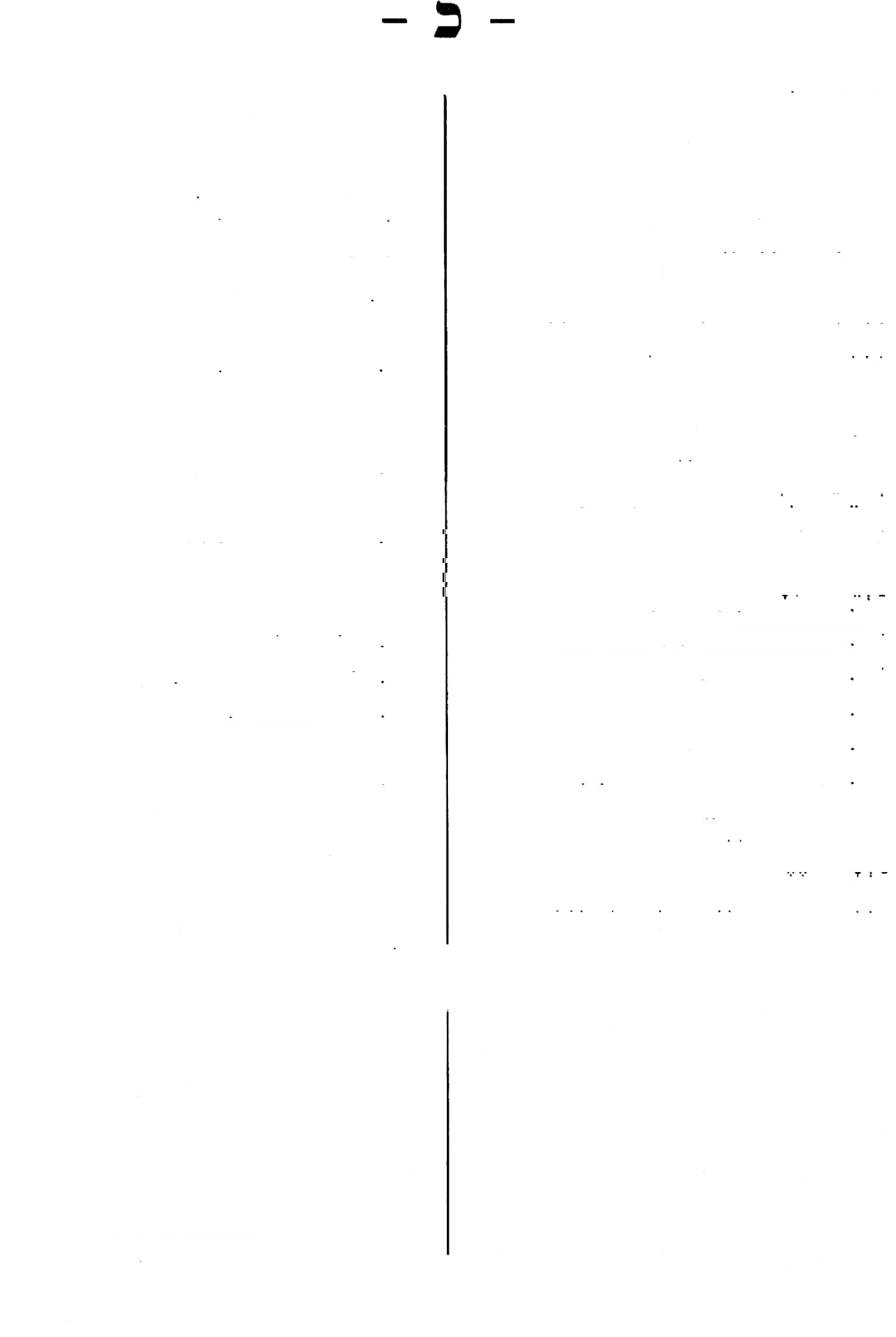 )שבתקיב( כי?'שא ר׳ כופתא )זב׳קיגב( כבא2 ?י?      א  )חיל׳ צג ב> הט?נה  )ברמץ( )מכות ח א> ס?םן )=  אשכול( תמרים כבאסא ???זה    )נדה לם ב(    כובשת8 , עוצרת צלי )חתיכות( סממו ב( כבבא ??שוהו )תע׳כאא( 5?שרה )אבר בגוף( כבד כ?ךא ??שוה )סנ׳קטא( ??שרה נקו( כבדו)= )נדה נו סע״א( כפרד8 כובשים9 )ב״בסזב( ??שי גללים )עירו׳ כס םע״ב( פריי?4 כ?שים )ברכ׳יסע״א( שי??10 לכבות לכנויי5 ר׳כבושו )עירו׳ לד ב( כבשי שים??6 )עירו׳ לד ב(  כבשו כבשי כבושי כבשו  )=  הסתירו( )ב״מקיא( ??שיה מ׳: כבוד )נדהנוסע״א( כביד כבשם  )=  לחצם(, ?בשם )גט׳םחא2( ??שינהו כבהו כבייה )=  לחץ  אותם( כובש  )=  טומן( s>r»> כביש ?בשם  )=  הסתירם( )סנ׳קדא( כבשינהו כובש  )=  מסתיר( )ב״ב לה ב, לח א( כביש כבשתי )סנ׳צהא-מח״י( ?כשית )בחומץ וכיו״ב( כבוש )נדר׳ נא ב( ?כיש )גם׳ סח ב> כבשת ?כשת כבוש7 )בר׳מגסע״א( ??ישא <שם( ?בשתו ??שתיה )ביצה כד ב(  כבושים  )=  טמונים( ?בישי הסתירה =) כבשתם )כתו׳ ם א( בשתץהו?11 אני כובש )ב״מ עב א, ב״ב מ ב( ??ישנא אותם( )=  מסתיר(,  אכבש )שם(  ר׳כבשתינהו כבשתנהי כבל כבלא ר׳בתוותא )שבת קי ב( ככתותא12 פרק  התחתון  של  הרגל )שבתנדא( כבלא ’כלים12 כני )בר׳ נח א( כגני )=  מקום  הנחת כבלים( ע׳ )והוא מל״ס(, ד׳: בר חיור גווני. (1  = אינה מטילה את הביצה )כמו "כובש עדותו"(. רש״י:   נסרים   שנותנים   על   הזיתים   בבית   הבד כשמורידים הקורה עליהן לכובשן. בהדי כבשי דרחמנא = בסתרי הקב״ה. השוה "כבשונו של עולם" )חגי׳ יג א(. מ׳: כבישחינהן, ד׳: כבשתנהי. ע׳: בתוותא, מ׳: מכתוותא )= מבתוותא(, רש״י ד״ש: בכתותא, א׳׳פ: בובתא. ערוך, ושם: ויש מפרשים כלים שבורים, ועי׳ ערך "לייא". (8 (9 (10 (11 (12 (12• אה״ת: כפותא, מ׳: קלא )רעי׳ ד״ס(, בב״ב עג ב: כופחא. מ׳, ד׳: כביד, רש״י: כבדתיו )קרא: כבידי ?(. מ׳: כפויי, וכן ע׳ )ומוסיף: ויש שגורסין כבויי(. וכן בשבת ל א בא״פ וד״ש ואה״ת וע״י, ד׳: לכבות. רש״י: כפו הקנים )"שבאגם"( זה על זה הרבה כמין כסאות לישב עליהם. תום׳: פירש ר״ח שמענו מרבותינו, שכובשין שומשמין וורד ועצי בשמים זמן מרובה וקולסין בשומשמין ריח של בשמים וסוחטים וטוחנים אותם ויש בו ריח של בשמים. (2 (3 (4 (5 (6 (7 הודפס מאוצר החכמח 113141 (189 מילון ארמי עברי לתלמוד בבלי / מלמד, עזרא ציון בן רחמים )עמוד כד — כוותא כוכיתא26 )ר״הכדא( ר׳כוכיתא כובסא )שבתס זס ע״א27,חול׳עחרע״א( סנסן כאקזר, כש־, כמו ש־)?( כד 173 כד כדא )= אשכול( תמרים כובסי <שבתס זסע״א( ר׳ כובסא )פס׳קיאב( ר׳כדא כר(,נטרע״א( כזב ביכדא13 כידכא14 כוכסיה )ב״םק אב,שבו׳מאא( מבושיו, אשכיו חודאדכוכעא )חול׳יחב( ר׳חודא 
כ1יךא28 )ע״זכטא(  חלי־לךה29 
כודנא )שבתק יב,ב״בצאא 30) פרד 
*כודניאתא30 )ב״בעגסע״א( פרדות 
כודנייתא פרדות 
כודנייתי )ב״בעגסע״א( ה׳:כודניאתא 
כודנתא פרןה 
כווי חלונות 
כווי דכי זיהןא )ב״ב עה א, סר ק א> חלונות של 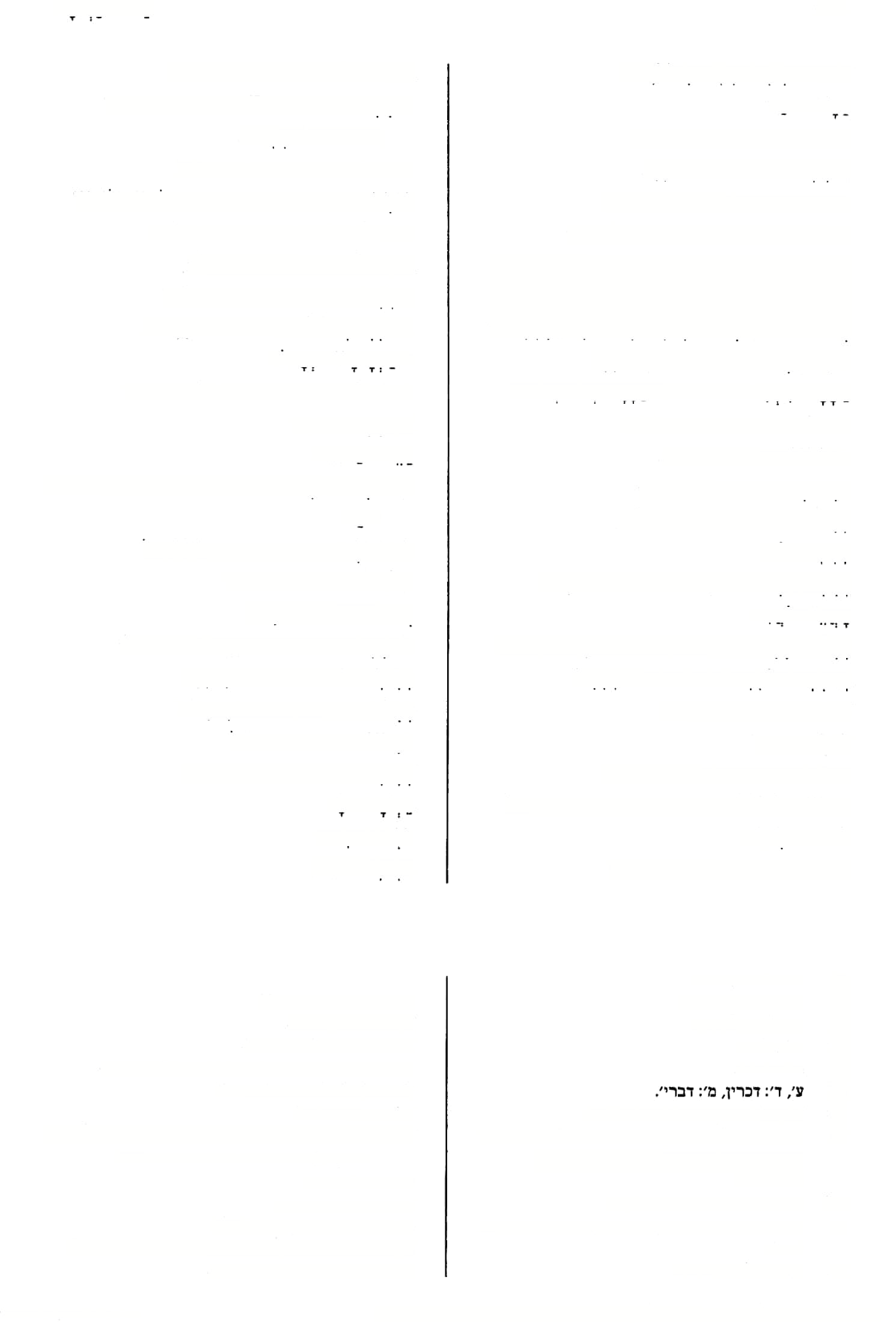 רוח31 כווןד תיה )בי׳ל בועוד( בון דעתו כווני32 )פס׳נהא( )ל(כון לכווני )בר׳יזב( לכון כותתא )ב״בק מט ב> כונה)= התאמה( כיוצא )סוכהכגרע״ב( מתכוצת כווצי )חול׳פ וב,מזב( מתכוצים כווציה )שבתי םא( כוצו כווצן33 )בכו׳לטב2( מתכוצות כוורא דג כתרי דגים כוותא חלון כדו )סוכהמ דב ,5,נדר׳כ אב16) ?בר כדו ערו׳נגב,גט׳פהב(") עתה )רש״י( 
כדום  נזירלדםע״ב(18לחב,19,ב״מקוב(  התליעו20 -כדי )גס׳נהא2,ב״בנזב( כמות שהיא,- בלבד כדי(כדיב(נסכה לחנם, ללא צרך,’ תפסה20 מילידכדי21 )בכו׳ח  ב( דברי כזב 
כפרה ככדי <זב׳לזםע״ב> כפרה בלא כלום22 כדיב )ם־׳נטרע״א( מ׳:כידבא 
כדיבין <שם> מ׳:כידבא 
כהיותא )בכו׳מדא( כהות23 
כהלין )סנ׳כבא-מדני׳( יכולים 
כהנא כהן כהנארפא )ב״בקלהא,םנ׳קיא( כהן גדול כהני כהנים 
כהנירברבי )יוסאיחא,יב׳םאא( כהנים גדולים כהנתא כהנת) ספ׳אומרים: כהנת( כו24 )קידו׳מווסע״א( אפוא כופא קנקן 
כובא )גס׳סחסע״א(   1ז׳זע׳:כוכא 
כוכא דארעא )בר׳א סע״ב,לחרע״א> ע׳:כוכא כוכי קנקנים כוכיא25 "ב׳צהסע״ב( ר׳בוביא רש״י: דאינו רואה. ד׳: בו, מ׳ לי׳. מ׳: כוכיא, ע׳: בוביא. ע׳: כוכיתא, וכן מ׳ ב א״פ וד״ו, מ׳: כוכביתא. מ׳, ד׳: כובסי, א״פ: כבסי. אה״ת: שדא. ע׳: רוח הוא שאוחזת האשה לאחר לידתה. גליון כ״י סם׳: צנה שאוחזת את האשה, ויש בו סכנה. ע׳: כודניא. ה/ ד׳: כודנייתי. = העשויים לאויר ולאורה. ם׳ מ׳ ב: דלא קמיכוין )ת׳ "דלא מצי כווני דעתיה"(. מ׳ ר״ג ורש״י, ד׳: מיכווצן. (23 (24 (25 (26 (27 (28 (29 (30 (30• (31 (32 (33 כי״י: בכדא, ככדא. מ׳, ד׳: כדיב, כדיבין. בפי ר״א בר׳ צדוק. כספור א״י. בנוסח הגט. ע׳ )ועי׳ עה״ש(, מ׳ ד׳: דבין הביניים. ע׳: ענבים שלקו בגפן קודם בצירה. ובעל עה״ש מעדיף !• jS1      נום׳ ״כרום״ )ברי״ש(, והוא מל״ס )= תולעת(. = הביא התנא פרט זה או חלק זה. מ׳ ע׳ ור״ג, ע״י: דכדיבי, אה״ת: דכדיב׳, דכדיבא, ד׳: בדיאי. רש״י: בלא מתו דמים. (13 (14 (15 (16 (17 (18 (19 (20 (20• (21 (22 מילון ארמי עברי לתלמוד בבלי / מלמד, עזרא ציון בן רחמים )עמוד 190( 113141ה                                                  ודפס מאוצר החכמה 174 כוכבא כוכב כוכבי51 כוכבים 
כוכידציידי )תע׳כבסע״א( ר׳כוכא 
פוכיתא52 דעיבא )ר״הכדא( חתיכת ענן )ע׳( כול3ס )מנ׳נזב( מדד כולא הכל, כל פולפא )ב״מפדב( נבל פולה כלה 
פולהו, פולהון כלם כולהי כלן 
כולי כל- 
כוליהאי כל־זה, כל־כך פוליעלמא כל העולם 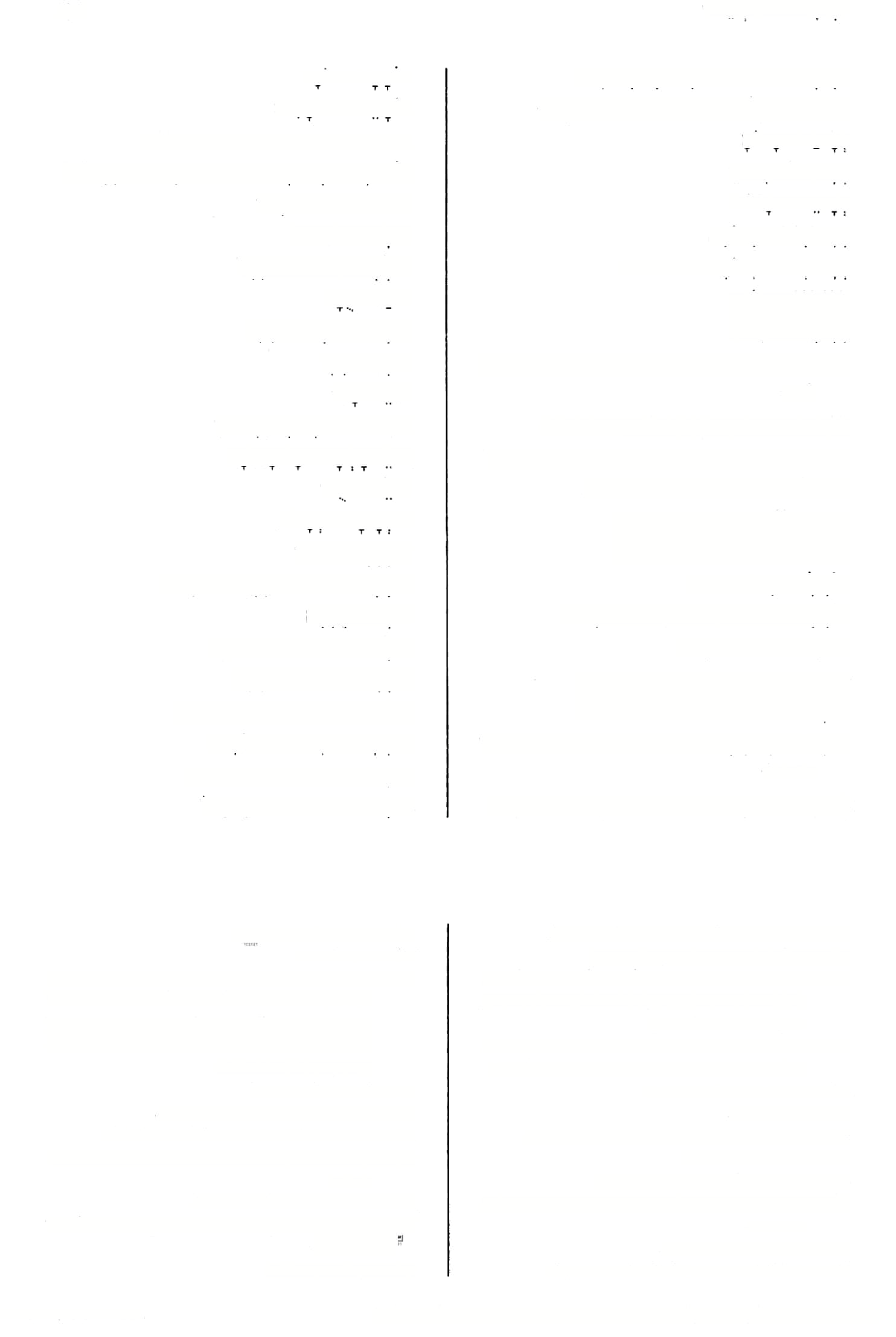 כוותא —פומתיה פורתא34 )סנ׳פדב( פה  לאבעבועה35 פןותא36 ךךשא )מ״קיאא( חלוןה ךלת37 כוותה כמוה פוותי38 במוני פרותיה כמוהו כוותייהו ?מוחם כוותייכו כמוכם) איובי ב ג( פוותין כמונו פוותך39 כמוך פויזא מל״פ 5וז )תמיד פ״גמ״ו> כד קטן)למים או ליין( פרזי כוזים, כדים קטנים)ר״ח: מפיחים( ?וזינתא שבתקלםםע״ב(ס4מ״קיבםע״א,41) פךקטן42 פוליה כלו פולייתא כליות פוליתא כל;ה )שבתקלטסע״ב( ר׳כוזינתא 44 )ע״זעאב( פך קטף4 4 )מ״קיבסע״א( כחקטן כווני43 פוזנתא כוזתא6 פולכא )שבתכ  ב( כלך) מין משי( כולכו כל?ם 
פולכון )גס׳סזבכ״פ( כלכם כולנא )תמידל בא( כלנו כולסא34 )שבתקנדב( ר׳ בולסא כומתא  מ?בעת55, כובע56 פומתאי )שבתק מוא! מגבעתי כומתיה )גם׳לס ב( מנבעתו פווח א כחול )לעין( פוחלא )סוכהנ אב,ב״ב ד ב( שיש שחור פרין )תע׳כהא( כון)צ( 
כויץ )שבתכ סע״ב,נדהג סע׳־א( מתכוץ כוכא47 )גט׳סחסע״א( כוך )לדירה( פוכא48 דאר א  )כר׳ לז סע״ב, לח רע״א( מין מאפה49 פכרכא50 דציידי )תע׳כבסע״א( ככוךקזלצידים מ׳ וע׳, ד׳: כובא. ע׳, ד׳: כובא. ע׳ )ע׳ ככא(: עושה גומא בכירה כמו שפירשנו בענין (47 (48 (49 ע׳:בועתא.  35(  =פיכתית)שבתעזב(. ע׳ )ע׳ כו ב( ורש״י כ״י, ד׳: קביותא. 
ע׳: כשיוצאים המסמרים של עץ של קורה שעל הפתח (34 (36 (37 בתוכה ומשליך קמח ומים יורות הערביים, ומערב בחולו של מועד לחוץ ונופלת הקורה מווזירין אותה כאותה גומא. ובע׳ יורה: הערביים חופרין בארץ ובונין שם קדירות ומניחין חול תחת הקרירות ומדליקין שם האש ומבשלין תחת הארץ. מ׳ ורש״י, ד׳: ככוכי. בר׳ נחסע״ב-נט רע״א-ד׳: ככבי. (50 (51 ותוקעין המסמרים בחורין. פס׳ לג סע״א  - ר״ח: כואחי, רש״י: כווחי כמותי )נ״ל, שלפני רש״י היה הנוסח: כוות, לפיכך הוצרך לפרש(. בכמה מקומות בד׳: כוותיך. ע׳, ד׳: כוזני. (38 (39 (40 מ, כ א״פ ד״ו, ד״ח: כוביתא, מ׳: כוכביתא. ע׳ (52 רש״י בע״ז )עא ב(, ד׳: כוזתא, מ׳ ורש״י: כוזא. (41 כך נ״ל להגיה, מ׳ ד׳: כייל- בהשואה ל״כייל" )בינוני( (53 לדלות יין מן החבית. (42 הסמוך. 
54(     רש״י כ״י: בולסא, ע׳: בלוסא. £55__  ע׳: מגבעת רכה, שהיא כמלא הראש, ואין עולה למעלה ע׳ )ע׳ צבת(: כוזינתא, א״פ: כוזתא. מ׳ שט׳: דכוזבת׳, כ״י ספ׳: דמנא דגוי, והוגה בגליון: דכוזינתא. (43 (44 '   מן הראש. 
56(     רש״י בגטין לט ב. מילון ארמי עברי לתלמוד בבלי / מלמד, עזרא ציון בן רחמים )עמוד 191( 113141ה                                                  ודפס מאוצר החכמה מנא —כותלי כופרי   )שבתסזרע״א( חתיכות זפת כופשני72 צוצייני73  )חול׳ סב רע״כ74) 58 קמץ )5 סע״א7 )שבת קי רע״ב, גט׳ סם )גט׳עא( כוס 175 כתא כתא תורים מציצים75 קמצים )ר׳ של קומץ( )גס׳ סט א ס כתי כופתא   )גט׳לברע״א(  כפיפה )= סל( כונתא  )מ״קיגב( כסמת 76 לל , 0נ׳ קי רע״א( 75 )ב״ב עג ב‘ כופתא כ01  )3כם(   )פם׳ סא א, סר פב ב59)  שסט 7 כור)מדה( )שבתקמב( הכור8 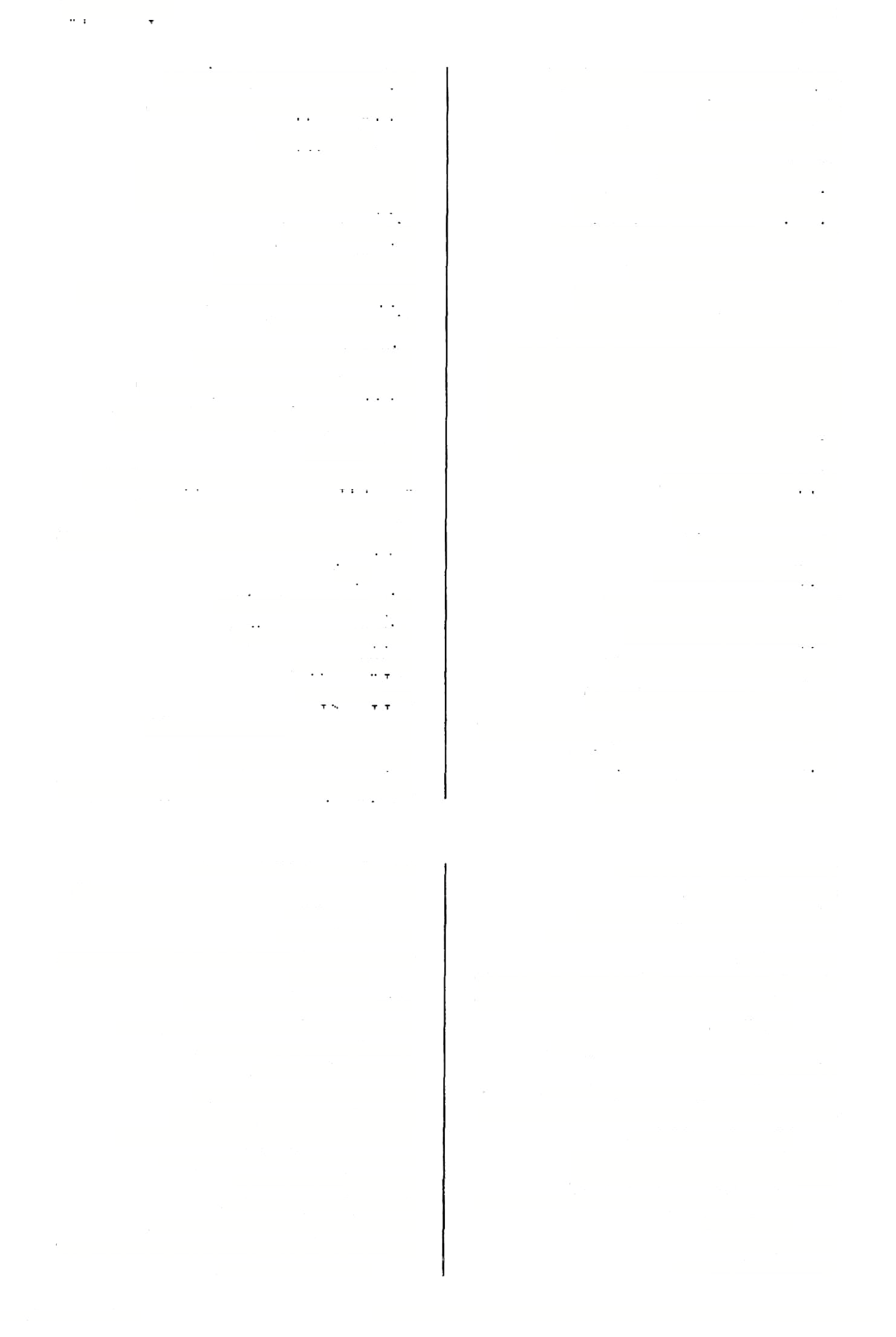 כורא כורא77 כוס כוס   )תיל׳ א ב, מד ב59)  שחט  שחט60 כוסברתא  כקבר  )דמאי א א( נחתומים המבשלים 7  )סם׳מב-חל״9( כורדקי9 כוסילתא  )תע׳באסע״ב( אזמל הקזה כורי   כורים )מדה( ריש כורי   )קידו׳עוב( חריש 
כורכיא80  )קידו׳מדסע״א( עגור )עוף( כורכמא )ך(רישה!א  כרכום של נךך81 ריבדא דכיסילתא  שריטה של הקזה רבדי דכוסילתא  <נדה סז ב> שריטות של הקזה כוספאדיסמין  )שבת נ ב( פוספן61 של יסמין62 כוספאדתמרי  )חע׳כדב> בוספן של תמרים63 כוךסיא   כסא )שבתקטב( כוסית )= כוס קטנה( כוסתא64 פיכורסיא   לב׳ פג ב, קי א 2(  אבנים )ליולדת( כוסיות am כוסתא65 כורסייא82  )חול׳נטטע״ב( חכורסייה כולסייה  יב׳קיחב,כתו׳עהא,גט׳להא(83,  חול׳נטסע״ב84 נסאו כוף68  )שבת עז ב( כפה כוף   )עירי׳ פז א( כפף כופיא   )פס׳לסא(  שם דג כושיים )סוכהנגא( כושאי 6  )ב״מעגב( ר׳טפיתא כופיתא7 כשר )ב״מצגב( כושרא כפר )תשלום, זפת( כופרא כותי-ים כותאי כפנית68 )ב״קנטבועוד( כופרא נז׳ ונז״י: כוותייכו כתח85 ער׳ י א( כותחא כותייכו פני כופרא  )ב״מערע״א( ספנים69 כופראדיכרא  )פס׳גורע״א( ענף רך של דקל זכר כתלים ב ם )יומא כת כותלי86 כופרי  פס׳נבב,כ״קנטב(70)  כפניות71 ערפיסשלחזיר n׳> )חול׳ יז א - כ[ו(תלי דחזילי כופרי  )בתי׳  י א( חריותשלץקל ע׳ ור׳ א: כובשני, ה׳: כופשנאי. מ׳ ר׳ ב וע׳ )ע׳ כובשן(: דצוצייתא, ר׳ ג וה׳: דצוציני, ר׳ א: צוצייני. פ״ב לי׳ כל כי״י. ע׳ )ע׳ צץ ג(:  שיש להן ציצית בראשיהן. דש״י: צוצייג על שם מקומן. בזבח׳ קיג ב: כבא, ועי׳ ח״ג שם. = צואה של בע״ח. לפענ״ד: בסג׳ פי׳ כדור. נ״א ברש״י: בורא, ע׳: ביזרא. כינוי לערוות האשה. ע׳, ד׳: בורדיקי, מ׳: בורדקאי. ע׳ ורד״ק )עי׳ עה״ש(, ד׳: כרוכיא. = זעפראן (           cJ  ) )פיה״ג כלים סו ב(. מ׳ אה״ת: כורסייה, ה׳ וע״י: כורסיה. בשלשתם  - ד׳: כורסיה. כי״י ואה״ת, ד׳: כורסייא. חלב חמוץ מתובל במלח ובסרורי לחם. בכמה מקומות החליפו הסופרים והמדפיסים "כותלי׳ הארמי ב״כותלים" העברי. (72 (73 (74 (75 (75• (76 (77 (78 (79 (80 (81 (82 (83 (84 (85 (86 ע׳ וז־״ש, ד״ח: בונא, מ׳: כינא. רש״י: מלא אגרוף. בשני המקומות בתוך משפט בעברית. זירח לשחיטת בהמה מסוכנת לפני שתמות. ע״ז לח ב. ע׳ )ע׳ כספן(:  פסולת של שומשמין שכובשי! אותן בוורד של יסמין ומייבשין אותן ושוחקין אותן ורוחצין בהן ידים מזוהמות. פסולת של תמרים לאחר שעשו מהן יי״ש. מ׳: כיסתא. רש״י: כוסאתא, א״פ: בסתחא, מ׳: כוסיתא. נלע״ד, שצורה זו נגזרה לפי "כופתא" -כוף ותיב. והנכון: כפי )מ״ק כב סע״ב(. ר׳א רי״ף כ״י: טופיתא, ה׳: טופיאתא. = תמרים שלא בשלו, כבוסר כענבים. רש״י: בעלי ספינה קרי בני כופרא, לפי שזופתין אותה בזפת )= כופר(. ה׳, ד׳: כופרא. ר׳ הע׳ לכופרא )68(. (57 (58 (59 (60 (61 (62 (63 (64 (65 (66 (67 (68 (69 (70 (71 מילון ארמי עברי לתלמוד בבלי / מלמד, עזרא ציון בן רחמים )עמוד 192( 113141ה                                                  ודפס מאוצר החכמה כיזבא  —כייפי176 כי  חד95   )מנ׳יזא(  כאחד כיזבא87  )מנ׳ססב(  ר׳ניזבא כיכא      פצע, כתה )פס׳ עב ב, יב׳ כו א, קיב רע״א(  בוש כזיז88 בשר צלי כשרכיכא96   )סנ׳עא( )נדה טי ב(  בושה כזיזא89 פצעים כיבי )= מתביישת( כייב    )גט׳ סח  סע״ב97, סט  א98)  ר׳ כאיב כחושה,  כחושו    )מלםטא>  1ז׳: כחישי )נדר׳ נד ב, ב״ק לה א", מעי׳ כ ב(  כואבים כולל )כללים( 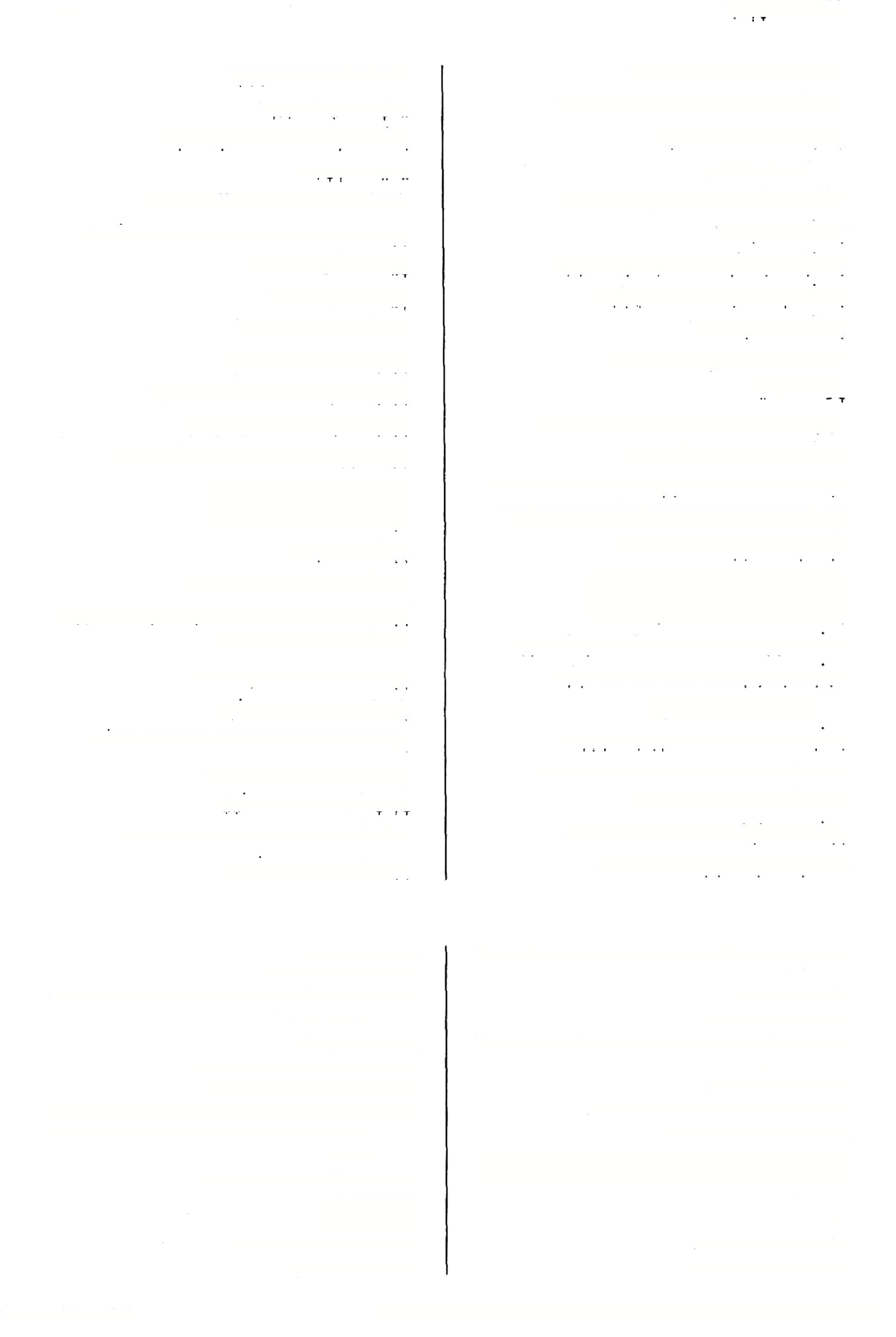 כייבין כייל כחושה, חלשה  בחוש חישה?, "9 "חיש?9 ?חישא, מודד )כול( כייל כתישות )= חלשה( כחישותא ח כול )מג׳" ב( כיייל1 לחושים חישי?91 מדה )ביצה לח ב 2( כיילא כחל )את העין( )ביצה כבא( ?חל )ב״ם.מא> מךהקטנה )שם> מדה גדולה זוטא רפא כיילא כיילא כוחל )חול׳ קיא א(  כחל )=  עטין הבהמה( כחל ?הלא )ביצה כם א( כלי של מדה ז־כיילא3 מנא פ א(  בוחלים )עין( )שבת כחלי מךדה נמל "ב( כלי(לא4 )תיל׳ קט ב׳ קי א(  כחלים )= עטיני הבהמה( כחלי )ע״זעאא(  מךדו)צ( מודדים )בכי׳ לי א(  לי׳ מ׳ ואה" ת כיילו3 כיילי כיילי )חיל׳ קיא> ?חלים, ?מינים שלהם כחלום )את עיניו( )תיל׳ קי א> ר׳כחלייהו כחלייהו92 כחלינהו כחלינהו93 ארזם מוז־דים, תמדדו )ע״זעאא,עבב> כייליתו6 )םנ׳ צה א(  תשש כוחו כחש  חיליה ר׳ כיילו )ע״זעאא( כיילף כחש )=  רזון( הגפן )ב״קנטא( כחש  גדפנא אתה מודד )גט׳נבב( כיילת8 כחשה )ב״מקאב,קדב( כחשא  דארעא כופה )קידי׳מאיעיד( כייף )=  רזונה( של ה?ןךקןע )ב״ב ד 'סע״א8, ע״ז לא א* ’8, מג׳ צו א(  כופף כייף כוזשה )רזתה( )ב״קלדא,צהא( כחשא כפוף ח סע״א יעיד( )בר׳ כייף כל כי״י ונוס׳: תיכחוש )ב״מקדב( כחשא נחיל׳ לח א 2> כופפת )מג׳בבסע״א( מ׳ וא" פ: הוו כייפי )ב״ב צם א( כופפים כייפח כייפו כייפי )ים׳ סי ם> ר׳ בחישה בוחשים )= נהיים כחושים( כמו, כש־ )לפני פועל( כחשה94 כחשי כי־,  כ־ מ׳ ו׳: כאיב. כלכי״י, ד׳: כיבין. לפ״ד צ״ל: בול, בייל - ט״ם באשגרה מן "בייל" הסמוך שהוא בינוני. מ׳, ד׳: כילא. מ׳: סילא )= כיילא(, ד׳: כילא. מ׳ שט׳ ר׳ א ק׳, ר׳ ב: ביילה. תום׳, ד׳: כיילן, כ״י ספ׳: כאילו, מ׳: קאילו )היש ללמוד מח״ג זה, שקרא )או קראו לפניו( וכתב, ולא הבחין בין כ׳ לק׳ז( מ׳: מזבניתו, כ״י ספ׳: כליתו. ר׳ הע׳ 5. מ׳: בלית. ד׳: אכפיה, ועי' ח״ג שם. כ״י ספ׳.־ כאיף. (98 (99 )1 (2 (3 (4 (5 (6 (7 (8 (8• (8•* מ׳: נזבא, ר׳  ב ק׳: ניזבא, ר׳ א: ניזכא. ע׳ )ע׳ עדי(: רוסנין ס״א רוזינקא, ועי׳ עה״ש. ע׳, ד׳: בזיז. ע׳ ומ׳י ד׳: בזיזא.  בר׳ נז ב: הא מכחש כחיש ־־ מ׳ פ׳ וב״נ: והא תשמיש המטה צער הוא. ר׳ להלן הע׳ 94. מנ׳סטא-מ׳,ד׳׳ח:כרוושה,כחושו. ה׳ ר׳ א, מ׳ ד׳: כחלינהו. כך גם מ׳ )באשגרה מן "ושדינהו"(, ה׳ ר׳ א: כחלייהו. מ': בבחישה )=  בבחישה( ובפתיחות )ד׳: ובנפחת( דמיה. רש״י: כחד. ע׳: ביבי, מ׳: כיוא. מ׳ רש״י ד״ו: כאיב. (87 (88 (89 (90 (90• (91 (92 (93 (94 (95 (96 (97 הודפס מאוצר החכמה 113141 (193 מילון ארמי עברי לתלמוד בבלי / מלמד, עזרא ציון בן רחמים )עמוד א כייפי-כי כיסך )גמ׳סגב( ביסיכם )פס׳ קיג א-ח׳ אה"ת  וע״י( כיסייכו כיס)י(ך 177 כייפי   )עירו׳ סא א ועוד(  כפופים הוהכייפינא9  )מ׳קזא( ר׳כפינא 2 פצים2 )בר׳ורע״א-ח׳( כ[י]םלא כייפינן  לב׳ לס א- כ, כתר סגס אנו כופים )קבוצת כסיל ב כ׳׳פ  - ב״נ ופ׳( )בר׳ נח כ[י]פלא כייפינן  )פס׳ נא א, הוי׳ יא ב, חול׳ יח ב(  אנו כפופים כוכבים( הייתי כופה )גם׳ לח א( מוהכייפנא כיסנו )יומא פג ב( כיסן כיילא ר׳ ב 2' י( א״1, לח )ביצה כט כילא 2 קליות3 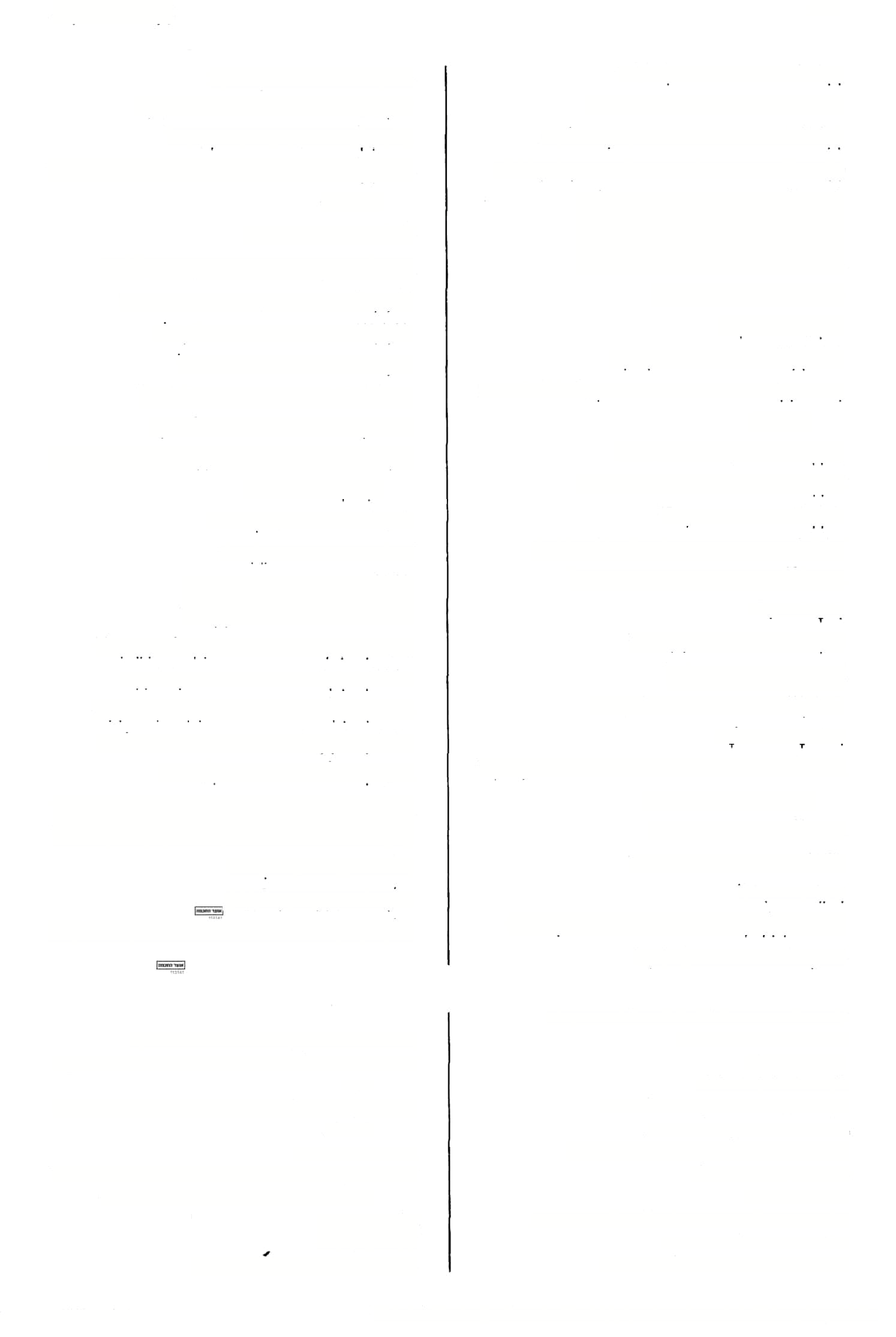 אין לה )כתר יזב> לית לה כיסני כלות )של מטות( )שבת קלח א( כילי תיק )2 )בר׳ כד סע״א, שבת קה  רע״ב4 כיסתא כלה )של מטה( כילתא מספוא )כתו׳ צח א, ב״מ פה א> כיסתא כלתו כילתיה כיסתיה  )כתר נ א, גט׳ יח א> תיקו קבוץ, כנוס, אספה כינופיא כיםת)ת(א  )שבתקלדא-ת׳( כיס קטן )רש״י: בציבור כ״פ> א נא )יומא ככינופיא כיף ימא   )פס׳ ד א, נדר׳ נ א(  חוף הים כיפה23   )שכת סו ב(  מחלת האבעבועות או מחלת הנפילה )עי׳ רש״י( 26 ברגלים( כינרא12  )פס׳קיארע״ב(   כנור13 כינרא14  )מג׳ורע״א(  כנור )לנגינה( כינרא   )ב״במחב(   כנר15 עמרים מ א ועוד( <פם׳ כיפי כינרא כי״י וט׳ ואה״ת: )מג׳ורע״א( כינרי נזמים סלעים )ב״מ לה א כ׳׳פ ועוד( )הור׳ יב א, כרי׳ ה ב( כיפי ?יפי 1 )בי׳מסע״ב( רימין, כנרים7 כיס כינרי16 כיסא כיפידארכא  )עירו׳ קב א(  סככות  האניה27 קליות8, )עירו׳ כט ב( כיסאני כיפי דברדא  )מ״קכהסע״ב(  אבני־ברד כיפידדבלת  )שם( כפות הגשר של חדקל כיפי דכיתנא   )נדר׳ מח רע״ב> אניצי פשתן כסות )תע׳ כב ב> כסוי )בתי׳ סח א, נדר' מט ב( בושה כיפויא כיפויא כיפופא כיפי דעכו  )כתרקיבא(  סלעי עכו גרועה כשות מב סע״ב  - מג רע״א( )ב״מ כיסי19 כיפיד9ךת  )מ״קכהסע״ב( כפות הגשר של ?רת )שמעורבים בה קוצים( סלעו )= קקורו(, גדותיו ב ועוד( )שבת סה כיפיה "כיפי2   )שבת עז ב(  ר׳ כיסי אדוני <עירר מם כירי28 ח ב, ע״ז ע א(  כיסים )ב״ב כיסי אגדה )של ירק( כישא כיסו כיסיה כישא הרלזא  )קידרמהב,ב״בקמו כ( אגדהשליךק כיסים בבליים21 )שבחקמזא( כיסי ככלייתא כיסייהו  )יומא פג ב(  כיסיהם = יצירת "מרזב" בקסול הבגד על הכתף. = יתד עץ לגדר )ר׳ שבת ח ז(, ועי׳ דברי ד״ב בערוך ע׳ אגיא. חילוק קליות  ביהודה בשעת כניסה לחופה היה רק לבתולה. מ׳, ד׳: כסתא. מ׳ ד׳, א״פ: לכיסא, רש״י ד״ש: לכיסה, רש״י ד״ו: לנוסה. ע׳ )ע׳ כב ג(: לכיבא, )ע׳ כס ז(: לכיסא. מ׳: כייפי. עי׳ רש״י. שיבוש של    KVfit ביונית. (21 (22 (23 (24 (25 (26 (27 (28 מ׳:  הוה כפינא ליה, אה״ת : הוה מכפינא ליה. ם׳: סילא )= כיילא(. מ׳:כיילא. מ׳ ועוד, ד׳: כנדא. עץ, שפריו מתוק, ודומה לעזררים. כי״י וע׳ ואה״ת, ד׳: בינרי. מל״פ    "jLS    הוא לוסום )עי׳ עה״ש(. ע׳, ד׳: בנדי, מ׳ לי׳. ר׳ הע׳ 14. א( אוכלים בסעודה, ב( זורקים לפני חתן וכלה. ה׳הג׳ ורי״ףד״ק: ביסי. ע׳: י־יחי, מ׳: בוצי, יל׳ כ״י: בסיסי. (9 (10 (11 (12 (13 (14 (15 (16 (17 (18 (19 (20 מילון ארמי עברי לתלמוד בבלי / מלמד, עזרא ציון בן רחמים )עמוד 194( 113141ה                                                  ודפס מאוצר החכמה 178 ’פלאי3)ככרגב( כלתה כי י-כלילא ?ישיכישי29 )שבח קח ב( חתיכות  חתיכות30 )נדר׳צאב( ר׳ בלאי כלאיבבא40 ישי?31 פפלייתא )שבתקמזא( אגדות) של ירק( כלב כלבי ?לפא ?לפאי בבליות כישתא32 דירקא )שבחקמיע״ב( ר׳ הוצא כלביו41 ?לכוהי )שבתקנבא( כיתיסדזדי )ב״קכדא( כתי עדים כאור42 פלפום )ב״קקסע״ב( צבע ?3א )פס׳קיגא,ב״קצב ב,מ״קכח ב( שן, טוחנת כלבים 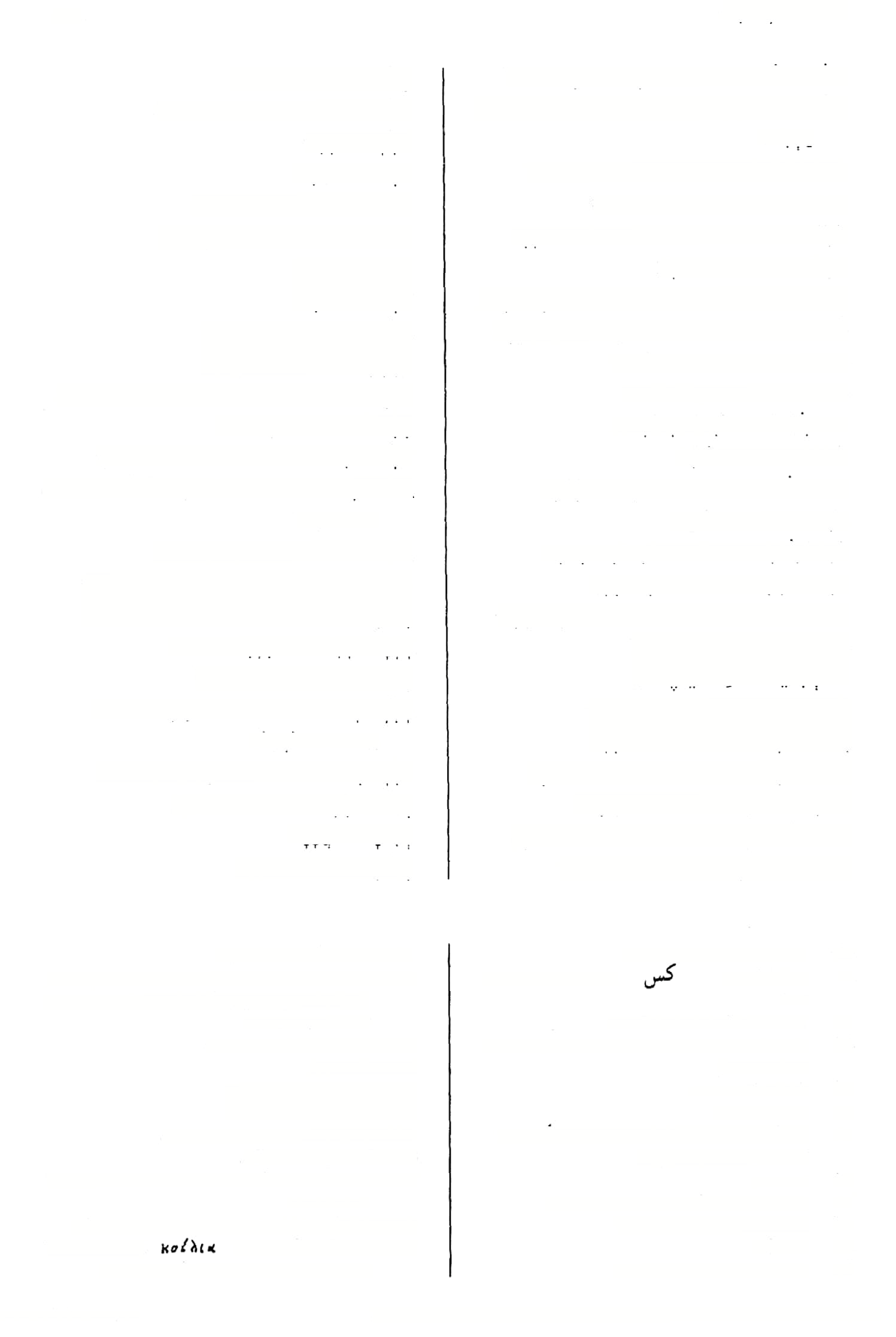 כלבו ?לכי ?לפיה ככא עט׳סם א( שן חולה ?כאדאקלידא )שבתפטב,מנ׳נזאי*( שןשל מפתח ?ל?תא )ר״הדאכ״ס( כלבה כלבתא43 )מ״קיא( הכלבה ?לראי )סס׳קיגב( כלדיים) = חוזים בכוכבים( כלה44 )סנ׳צהב( כלה )ט( ?לה כלה) = שורת תלמידים בישיבות( ריש כלה )ב״בכבא( ראש כלה, ראש לבני כלה ')בר׳נזא3(44 רישיכלי )חול־מ םא( ראשי כלות למי ך?לה )מ״ק טזב,ב״מצזא 45) ימיכ לה־45 כלוזא46 )ב״מקחא,ב״בחא( פלוגות זנבודה כליא כלה) ב(,נגמרת, מונעת כליא עורב כולאת  עורב47 כליאפרוחי )שבתנזסע״ב( )רשת(כולאת )שערות(פורחות כליאדתנור ב״בכב(48) בליטת  התנור49 ?ליל מלכא )כתו׳ע זב( חבצלת כלילא עטרה 
?לילא )שכתק טכ( .ורד פפבין34 דנרך <ב״מפוםע״א> קדרות שלנ רד35 ??י )שבתק נבא,יומאפ דא( שנים פי כפי )ע״זכחזס בין השנים פכיושיני טוחנות וחותכות כפיה )יומאפ ד א( שניו ??יהושניה )מ״קכהב( טוחנותיו ושניו 
?פיך )חול׳קכזא( שניך 
?פיךושניך )סנ׳לטא( טוחנותיך ושניך 
??.ריכספא )מג׳טזא( ככרי כסף 
כפריןד נךך36 )ב״מפוסע״א( ככרים שלנ רד37 פליךהוי/דהזיא כל׳שהוא 
כל כמיניה הכל  הימנו38? 
לאוכל ?מיניה לא הכל הימנו 
לאופל ?מינה לא הכל הימנה 
לאוכל כמינייהו <ב״בטב( לא הכל מןזם 
כל ?מיניהון )נזירכט« הכל מחם? 
לאוכל כמינך )גיטיןפ ט אועוד( לא הכל ממך כל)כול(מלחא )חול׳קהב( מדד מלח כינוי מליצי ל״קול הזקן". "כלומר שצבעו בשירי היורה עד שנעשה כעין מטלת, שמקנחין בה את היורות של צבעים" )ר״ח( והוא פי׳ "כפרא דודי" בגמרא. פירוש ל״מכליב" שבמשנה. מ׳: די כל׳. = היושב כראש השורה. ה/ מ׳: ביום/ ד׳: ביומא. ימי למוד בצבור בת׳ אדר וח׳ אלול. כי״י וע׳, ד׳: אוכלוזא. מוט כראש הגג להפריח את העורבים מעל הגג, שלא יטנפו את הגג. מש׳ )ב״ב פ״ב מ״א(: ואת התנור שלשה מן הכליא. ע׳: כליא בל׳ יון בטן (                  (, והוא אמצעית התנור, שבולט ויוצא כבטנו של אדם כששבע. (41 (42 (43 (44 (44• (45 (45• (46 (47 (48 (49 ם׳׳א )ערוך(, ד׳: כישרי כישרי. קוהוטגוזרומן                      בפרסית, ופתרונו: איש איש. א״פ ור״ח וע׳, מ׳: כושי, ד׳: כיסי. א״ס וע' )ע׳ הץ( ה״ג רי״ף ורא״ש: הוצא, וכן הוגה בט׳ )בפנים: בישא(. ר׳ ר״ג וע׳, ד׳: בבא. ע׳, נום׳.־ ככרין. ע׳: פי׳ בלשון יון קורין לקדירה ככבי ןינ/אאא >זא . cacabus ד״ב:   וכן בל״ר ע׳: ככבין. רש״י: אגודות של נרד והוא עשוי כשיבולין. וכי ככוחו לעשות )או: לומר( כןז מי: בלאו. ע׳: בלאי בבא, מ׳: בבראי אבבא. (29 30 (31 (32 (33 (34 (35 (36 (37 (38 (39 (40 מילון ארמי עברי לתלמוד בבלי / מלמד, עזרא ציון בן רחמים )עמוד 195( 113141ה                                                  ודפס מאוצר החכמה 179כ                                                                                              לילא —כמושי פלילאדרורדא   )שבת נס ב( עטר־השללךדים כמרנ׳ מ׳ ורש״י: )שכתסזרע״א( כמוניא )שם( עטרה של פיגם פלילא דחילפא א( כמוש )עירו׳ מ פמישא עטרות פלילי כותח56 )נדהנאב( כמך כמפא )שבתקסב( ורדים כלילי )כתו׳ססע״ב( ר׳שמכא כמכא57 כלל כללא בושליכמכא  )םר׳מבכ״ס( ר׳בושלי כמם   )ב״ב קמה ב> ר׳ עתיר כמס כמשי58  )ב״ב מזב( כמשים 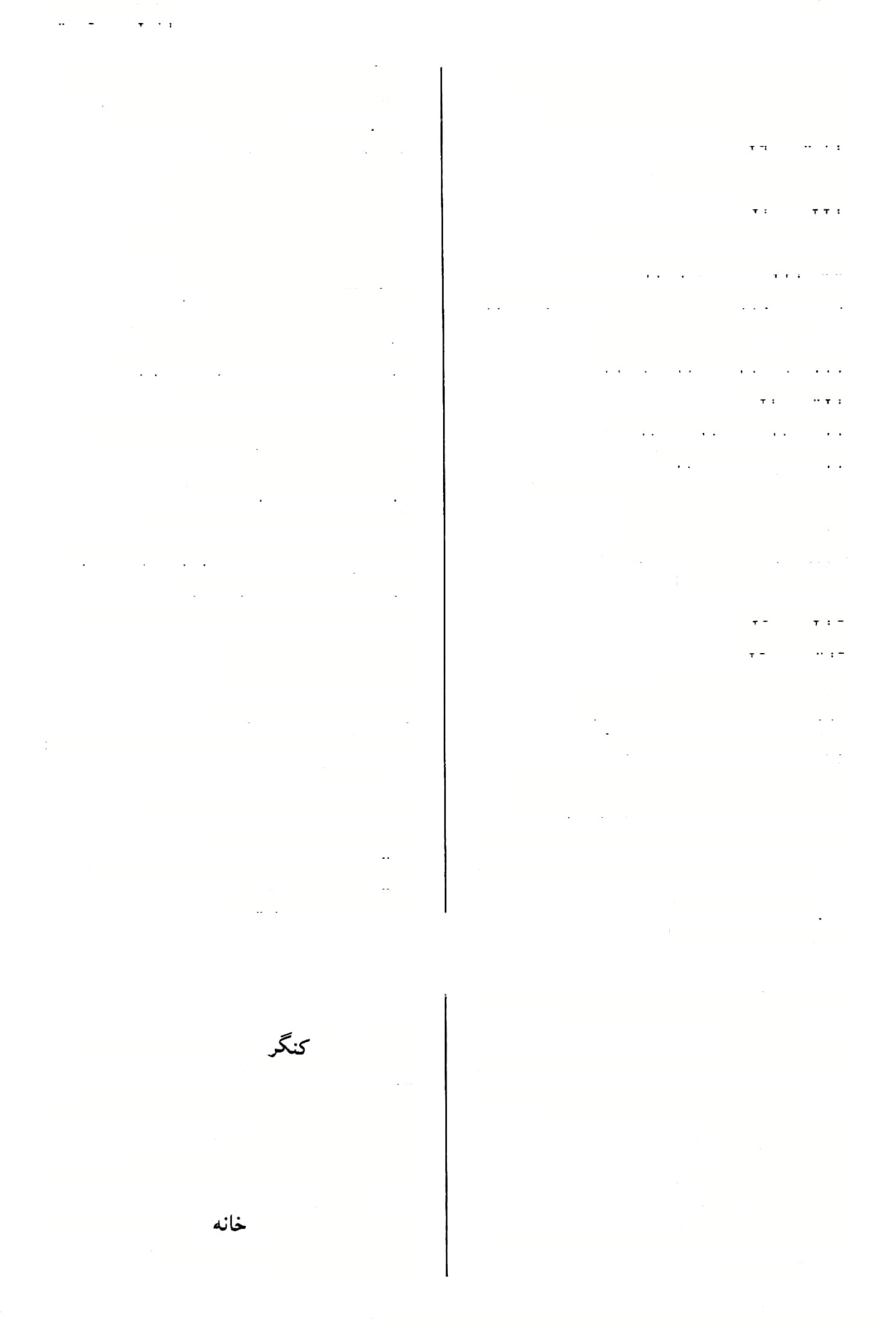 מאיפללא  )יב׳יטא( מה הכלל? מאי כללא50    מאיזה כלל? )רש״י( *ואי50 מפללא מאי    )חול׳ צד  א ועוד(  ואם מכלל שם מדה )כתו׳ צט רע״ב, מעי׳ כא ב( ?נא )למדת( מה )יש לך  )לומר51? 60 חרשף קנרס, )שבתקטסע״ב( כנגר59 כללו של דבר כללא דמילתא כינרא ר׳ )פס׳קיארע״ב( כנדא61 כללות כללי 63 (?) מוכר כדים )חול׳ מט ב( [פנדוה!א1ה62 כללות ופרטות פללי ופרטי )פס׳לא( קדרות כגדי כלליה   )פם׳צהא3> כללו שלפוחיות64 <חול׳ מת ב( כגדי כלליה לבדיה  )כ״מקאב( השיאאת־בנו לי׳( בינרי )מ׳ ע׳: )בר׳מסע״ב( כנרי פלמי   )בר׳ נא ב, נדה כ ב( כנים כנדיכי65  )פס׳ ל א(  צ״ל: פנדייכו קדרותיכם פלני[י]תא52   )פס׳ לה א( כלניות כנהיהון66  )כרי׳ ג ב(  מק ומותם לייא ר׳ כלפי לייא אח )לגחלים(, מהתה )חול׳קכא-קכב( פנונא כלה כלתא )ע״זיטב( נקהלו כנוף67 כלתו כלתיה )ל(קבץ )גט׳ כ א( כנופי )מג׳ ס ב> כלותיו כלתיה לכנופי   )שבת קמז א(  לקבץ כלותיך 5,מעי׳יטא( פס׳קטזא(ג כלתיל כנופיאתא     )גט׳ יא  א>  מ׳   רש״י   תוס׳   רי״ד כמו )סוטה מת ב -מת "א( כמא כינופיא כנופיכו  )ב״קקיגא(  כי״י: כנרפינהו כנופינהו68  )ש® כנסנום כמה ד..  )חגי׳טוב(  ד״י ורו׳ ב ואה״ת: כמאן פמהדלא ...   )חול׳קמאא2(  כל זמן שלא... כמו   )יומא פג ב - אין בכל  הניס׳54; סוכה מט א ומ״ק ו ב - פסוק: כנושאי  )חול׳סא( מכבדים )= מטאטאים( פנושי  <סנ׳זא(  )ל(אסוף ז א- ם׳ ורש״י ותום׳: כגון; ב״ב תע׳ יט כ -בנום׳: כמה; נדה קמד א - כי״י ועוד: כמאן( כמונא    כמון )תבלין( מ׳ לי׳, אה״ת: כמישי. ע׳ )מל״פ            (, ד׳: אבנגר )ועי׳ ד״ם אות א׳(. עי׳ עה״ש סוף הערך. ע׳ ואה״ת, ם׳: כינורא, א״פ: כנרא, מ׳ ב: כנארא. ע׳ )ע׳ בסתק(, מ׳: כנדיקא, ר׳ א: קנדוקא, ה׳: קנדקואה. ואולי נקרא על שם מקומו. ע׳ ע(, טנר(: בועות נפוחות רכות בריאה. כל כי״י לי׳, וכן לי׳ בר״ח ובתום׳ סוכה לד א ד״ה ולידרוש. ע׳ )ע׳ כן א(, מל״פ              = בית, מ׳ וזי׳: בינכיהון. כ״י סם׳: איכנוף, מ׳ )משובש(: בגוף. כי״י, ד׳: כנופיכו. (58 (59 (60 (61 (62 (63 (64 (65 (66 (67 (68 שבת לם ב, עירו׳ מו א, יב׳ ס ב, גטין לט ב 2, ובכולם )חוץ מעירו׳( בא אח״ב: ואי מכללא מאי ... מ׳: אי, ד׳: וכי. רש״י: מה לנו אי איתמר מכלל אי בפירוש. הא מהא כללא  שפיר  שמעינן  ואמאי  אשמעינן גמרא  דלאו בפירוש איתמר ומה יש לנו לגמגם בכלל זה. א״פ, ם׳: כולמתא. ד׳ - בלא יו״ד. והוספה מאוחרת היא. ע׳:כרויאכמונא. ר׳ הערה ל״כותחא". ע׳: שמכא, מ׳ )ב׳ נום׳(: אפי׳ כמכא שמכי בני, ועי׳ עה״ש ע׳ שמכא. (50 (50• (51 (52 (53 (54 (55 (56 (57 מילון ארמי עברי לתלמוד בבלי / מלמד, עזרא ציון בן רחמים )עמוד 196( 113141ה                                                  ודפס מאוצר החכמה 180 כני-כסיפיה כסא דמוה!ךא  )בר׳ כת רע״א, לא רע״א( שם מדות )כתו׳ צט רע״ב, מעי׳ בא ב( כני כוס המכבדת )רש״י: כוס זכוכית יקרה( פנה70 <2 )שבו׳ לו א כני69 )צ( כסו )מ״ק כוז רע״ט כסו כנם, מקומם )בר׳ "א( כנייהו ר׳ נסי )סג׳ צו  ט כסו77 כונס )= נושא אשה( <2 )יומא יג א כנים )ב״קנוא( )ל(כסות לכסות כפויי לכפרי צובר מכנסים, נקבצים )שבת עגב( )סנ׳כטט כניף ?ניפי )ל(ביש 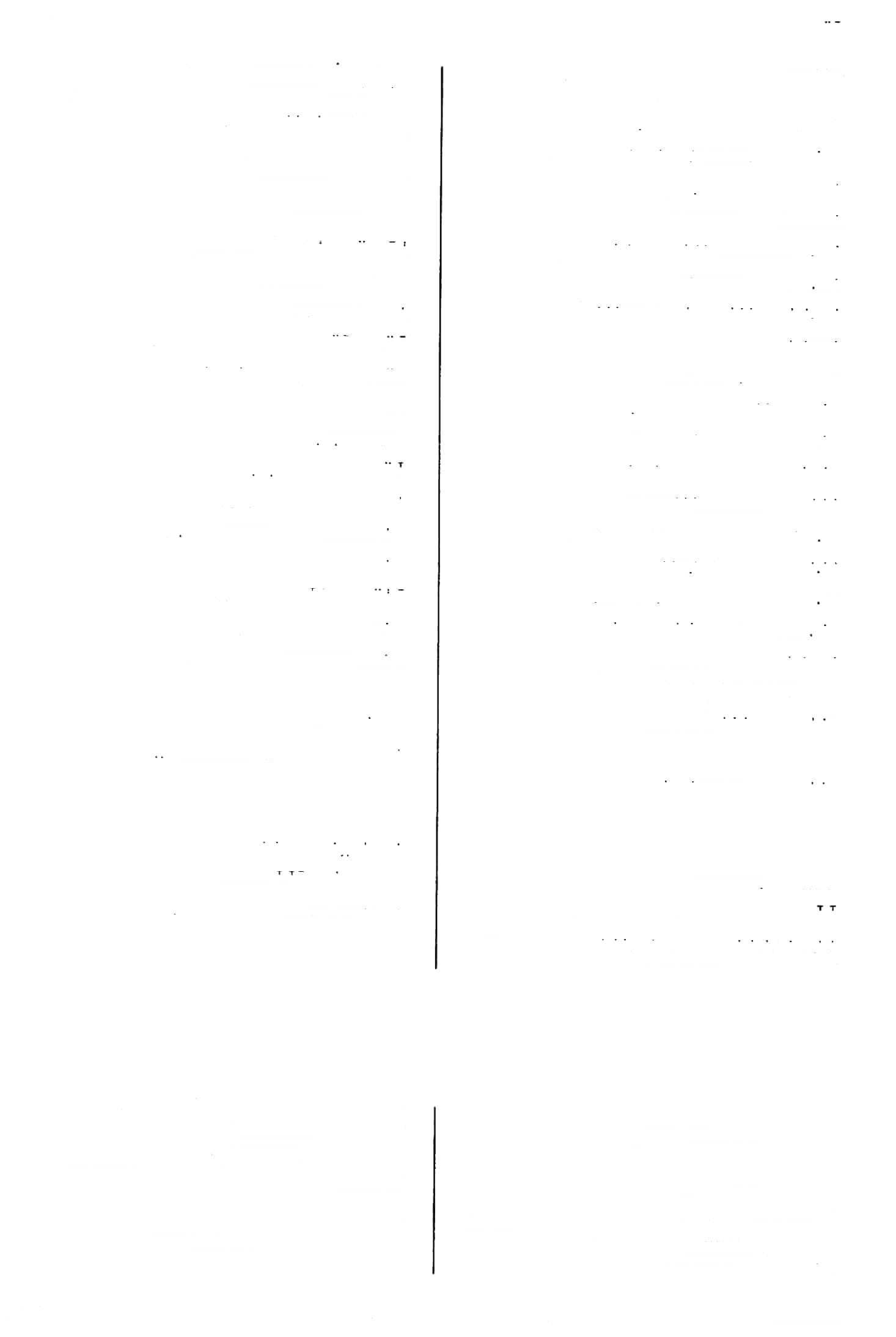 )סנ׳מבסע״א( כפופי מכבד )= מטאטא( 7  )פס׳מהט כניש1 7 כוסח8 )סנ׳כוא( כסה כנסת, עדה, בית כנסת כנישתא )צ( כסה כפי 7 )= ניקוי( )ב״מכאא-ט כבוד3 כנישתא72 כ ה )מכסה ?( )תמידלברע״א( כפי )ב״בנתא( ?נפה )= חיקה( כנפה כסי   )כתו׳ קו א( ח׳: מכסי כנסו )= חיקו( כנפיה ר׳ נסי )סב׳ צו  ט כסי79 כנף בגדו ה א> )שבת כנפיה כוסות כסי כנפיהם ה ב( וסוכה כנפייהו74 כוסו )סד ק ט כסיה כנפיך )= רשותך( )פס׳קיגא( כנפיך כסיוה   )סנ׳סדא(  כסוהו כנפינהר  )םנ׳כסב2(  כ?סם, קבצם כסה אותה עירי(, סט סע״א( כפייה מכבדת )= מטאטאה( )ב״מפהא( כנשא כסהו כפייה )חול׳קהט אוספים בנשי כסהו )תמיד לב  ט כפךיה אספו,טאטאו )חולין ס א> ?נשיה )בר׳ נו א(  כסני כפיין כנישתא רשף ויתיב   )ר״ה כד ב ועוד( א״פ:מכסן )שבת קנוא! כסיין שם בית כנסת בנהרדעא75 כסם )= הלבישם( )סנ׳קיא( כפינהו 7  סלסלה כנתא6 )ב( בוש כסיף )גט׳סטא( פי הטבעת כנתא בושה גמ׳עדאט )קידו׳סב כסיפא חלב טהור )בכו׳ ל ט כנתא בושה בדבר 8  )תע׳כברע״א( כסיפא לה מילתא כסיפא להוי מילתא1 כנתי   )יומאפדרע״א(  מלת לחש ?0    )בר׳ לו ב, יומא פא ב(  ?סס בושים בדבר )שבתסזא( מלות לחש כם כפייה כסיפא ליה מילתא    בוש בדבר כוס כסא כסיפותא82  )ב״מכבסע״א( בושה כוס של ברכה )ברכת המזון( כסא דברכתא כסיפיה  )שבתמורע״ט  ח׳: כספיה הרסנא ר׳ כסא דהרסנא פ יז עי׳ רש׳׳י בר״ה ודברי התל' במג׳ כט א. סוכה כ׳ ב׳ - ד׳: כינתא, מ׳ ורש״י: כנתא. כי״י: נסן, אה״ח: אינסי. השוה: קוצים כסוחים )יש׳ לג יב(, כסוחה )תה׳ מ׳: נסי )ועי׳ ד״ם אות ל׳(. ד׳: כסיפא ליה, מ׳ לי׳ ליה. מ׳ )לי' מילתא( מ׳ ב ע״י ורש״י, ד׳:אכםיםו. כי״י ורא״ש: כסופא. (75 (76 (77 (78 (79 (80 (81 (82 אה״ת, מ׳ ד׳: כנה. מלשון כינוי. רש״י: הפוך דבריך כנגד אחרים. אמור יכהו )ת׳ יכך(... שלא תקללני. 
מ׳:מכניש. 
ע׳, נום׳: מכנשתא. 
ע׳: כנישתא דבי דרי ... כיבוד הגרנות כשמכבדין הגורן בשעה שמפגין התבואה מן הגורן. 
מ׳, מ׳ ב: כנפיהם, ד׳: גדפינהו. (69 (70 (71 (72 (73 (74 הודפס מאוצר החכמה מילון ארמי עברי לתלמוד בבלי / מלמד, עזרא ציון בן רחמים )עמוד ־19( 113141 כסיפיתנן —כפר )מ״קכבסע״ב( כפה )רש״י: ןהפך( כפי ר׳מכספיתו )הור׳יגסע״ב( 181 כסיפיתנן83 כפות וזמרים )סוכה לבא! ךתמרי כפי ביקזתנו )קידרפאא( כסיפתינן84 )ב״ב קמה ב(  כפו, ידו כפהו)=  הכריחו( כפיה כפיה אלמוג85 )ר׳׳ה כג א כ״פ, ב״ב פא א( )ב״קנוא(  כסיתיו כסית א כפיתיה )שבחקנדב( כפפו כפיה )כתו׳ נד א(  כמתה אותם כפיתינהו86 ב93, ב״ק צח ב94)  ר׳אכפייה ב92, כתר מס )פס׳ סב כפייה )= התעטפה בהם( 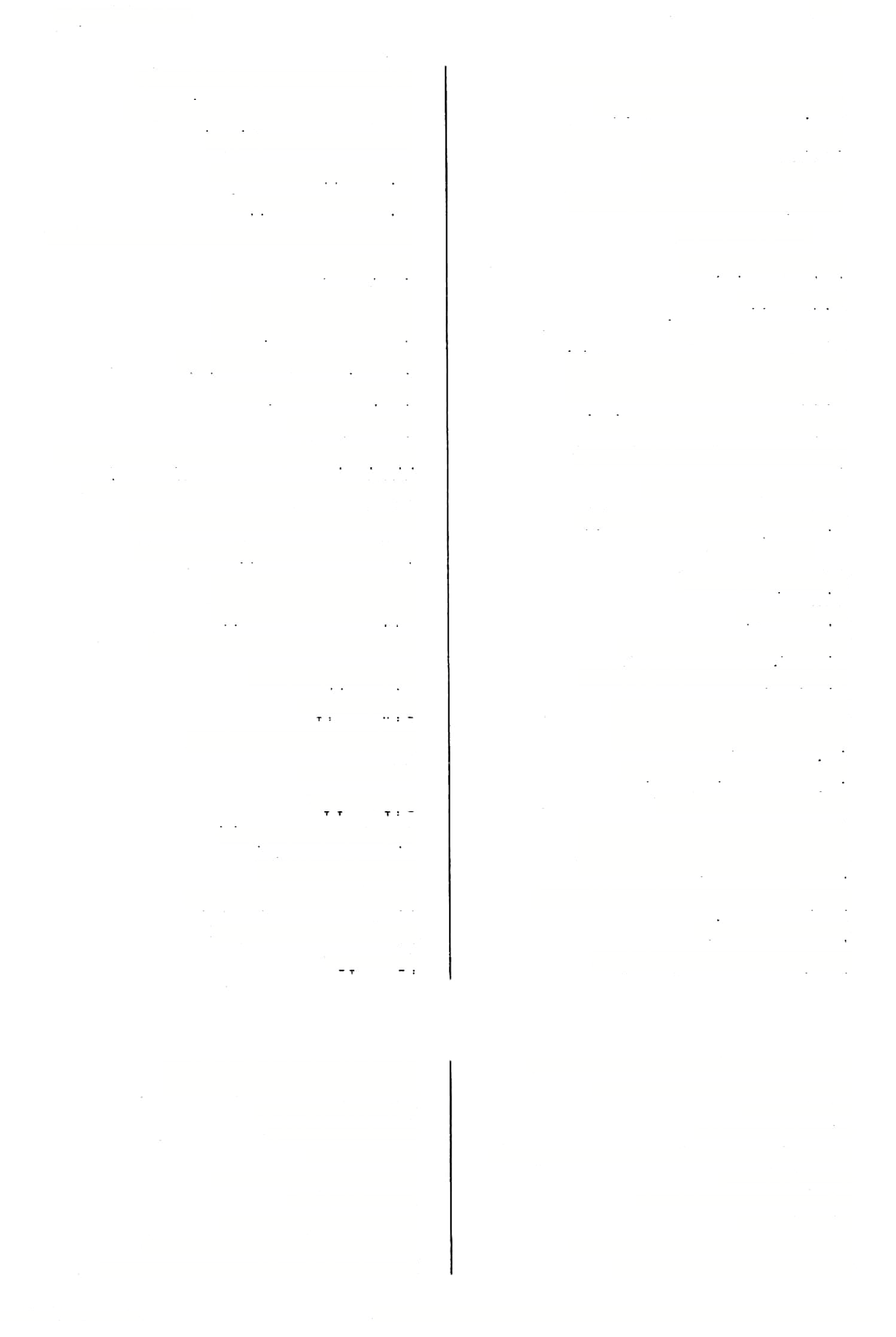 כפלה כפל )ב״מלגב( כפילא כפילה95 לכסכס87 כסף לכסכוסי כספא כפלות )ב״קקחא( כפילי )גט׳ לט ב> כספו כספיה כפלם )ב״מלגב( פ[י]לייהו?98 )שבח מו רע"ם88, יב׳ קה ב(  בישו כספיה כפולות מב׳מא3( ?פילן כמפת89 )ב״ק סב א, חול׳ קלג ב( כספת א רעב )ב( כפין )שבת  : ב, חגי׳ פ א(  בןשתו כספתיה )סנ׳קזא(  הייתי כופה אותו ’כפינא98  ליה הרה )מ״ק כה א, מג׳ לב ב(  כפה )=  הפך( כף אנו כופים ב98) כתו׳ מט )יב׳ סה סע״ב72? כפינן מ׳: כפה )גס׳סחרע״ב( כפא ר׳כפנינן תע׳כדא״,ב״מפגא(ז) כפינן )שבתקמבב2,פס׳כחרע״א(  תרוד כפא כפתו )= קשרו( )בר׳נורע״ב( כפיתו )=  כף גדולה( )שבת צד א> כפותים )שבחצחםע״ב( ?פל כפיתי כפלא2 כתף )ר׳ אבני( כף, יד כפא כפא )חול׳ צג א> מ׳ ה׳ ור׳ א: כפלי כסלים )אבר( כפלא כפלי )חול׳ נד א1 כף היד <שם> כף הקדקד )ע׳( כפא  דידא כפא  דמוחא כפלו כפליה )גם׳ סח רע״ב(  כפף אותה כפה90 אנו כופלים )גט׳ סבא( ר׳ נפיחי רעב כפלינן כפן כפנא )ע״זחב(  כפו )= התגברו( )כתו׳מסב(  כפו)=הפכו( )כרי׳ כזב1 )ל(כפר כפו כפו כפורי רעבונו )ב״קצבב( כפניה לכפר )גס׳ נד א, שבו׳ יגא-ב( לכפורי כפניות3 כפנןיתא לקנח )= לנקות( )גס׳נוא( לכפורי רעבים אנו )חע׳כדא( כפנינן4 גלל)=רעי( )שבת קי ב, 0נ׳ צח כ91) כפותא אתה רעב )בר׳ סב  ם כפנת כופה )מ״קכוב( כפי כפר כפר )נזיר סב ב 4(  יכול לכפות מצי  כפי מ׳:אכפייה.  94(  רש״י:אכפייה. ד״ח:כםילא.  96(  מ׳, ה׳: כפליהו. מ/ ד׳: הוה כייפינא. מ׳  - פ״ב: כייפינן. מ׳: אכפינן. מ׳: כפנינן, וכן הגיה הב״ח. לי׳ פ׳ ה׳ וה״ג. מ׳: כפילה, אה״ת: כפלאה. ע׳: פרי של תמר שאינו מתבשל לעולם. מ׳ והב״ח )וכך צ״ל גם בב״ם פג א(, ד׳: בפינן. (93 (95 ״96( (97 (98 (99 (1 (2 (3 (4 ם׳: מכספיתו לי, ע״י: כסיפתון, אה״ת: כסיפתן. מ׳: כסיפינן מינך = אנו בושים ממך. ועי׳ עה״ש. מ׳, ד׳: איכסתינהו. = לשפשף בגד כדי לפורר ולהוריד טיט ולכלוך שעליו. מ׳, ד׳: כסיפיה. = ארגז ששומרים בו כספים. מ׳, ד׳: כסא. אה״ת, פ׳: נפוחא, ד׳: כופתא, מ׳: כיפת׳. א״פ: אכפייה )מ׳ חסר דפים אלו(. (83 (84 (85 (86 (87 (88 (89 (90 (91 (92 מילון ארמי עברי לתלמוד בבלי / מלמד, עזרא ציון בו רחמים )עמוד 198( 113141ה                                                  ודפס מאוצר החכמה 182 כרומשא <פס׳קיאב2( א״פאה״תוט׳: כרומשא כרוייא )ער׳בסא> ר׳כמונא כפר —3ריא כפר  כופר כפר )יב׳קטיב( מקנח) = מנקה( ! )עירו׳ח א( גללו כרוך7 דקאכפר )כרי׳זא( מ׳ו שט״נז: דהאכפר )צ( כרוכו )בכו׳ח  ב> גללו כפרא דודי )ב״קקארע״א( מקנחת יורות כרוכו )תע׳בגבג(  אכלו9 כרוכיא )קידו׳מדסע״א( ע׳ורד״ק: כורכיא עינבידכרום10 )כ״מקוב( ענבים שהתליעו תמריךכרופ"  )חול׳נחרע״ב( תמרים שהתליעו כרוקשא )»ס׳קיאב2( מין אילן 
כרופייתא )מ״קעסע״ב( מולרי כשמים 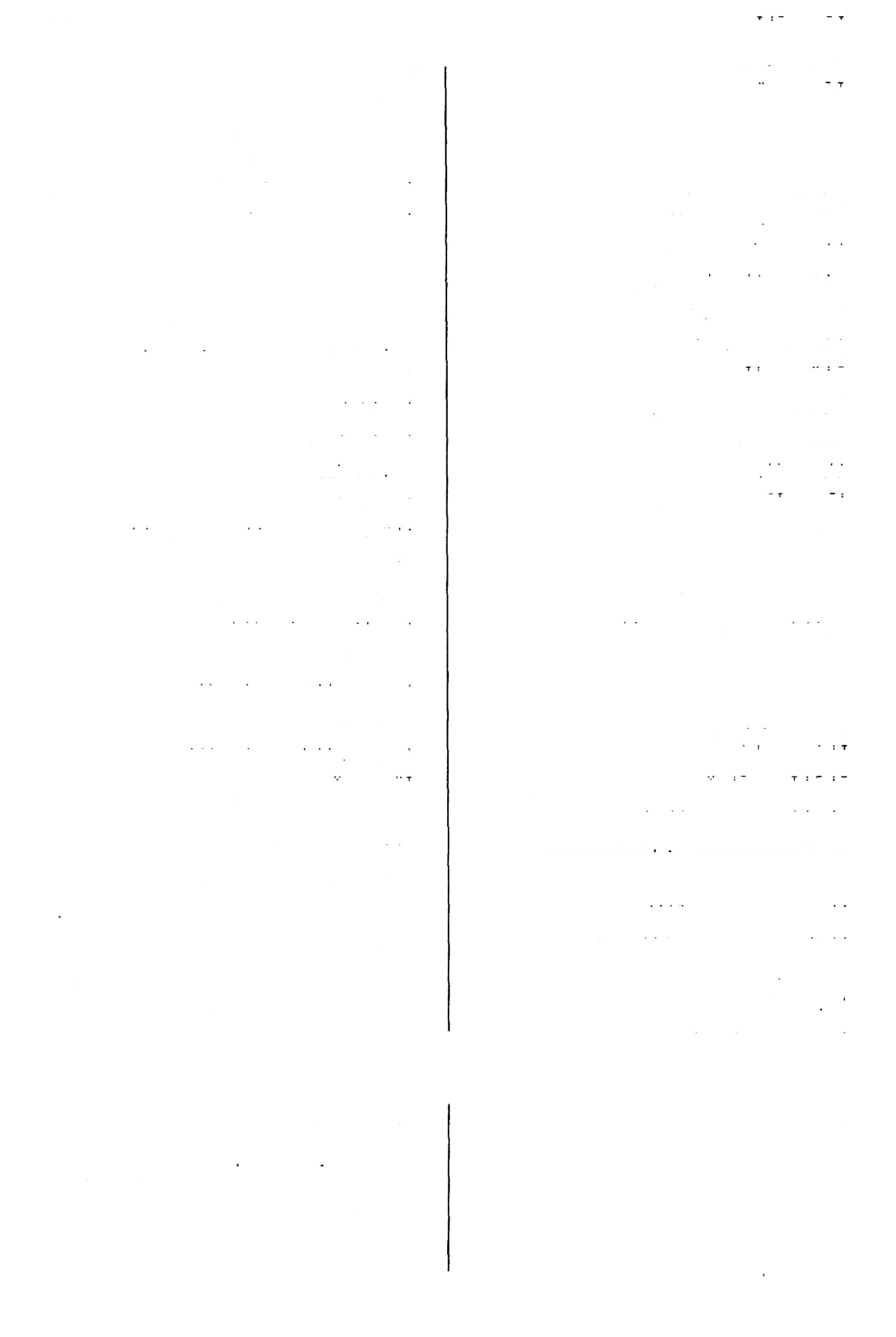 כרושייתא12 )גט׳סט ב( חלות, עוגות כפרה )שבו־ל ב ב( כופרת כפרי  כופךים 
כפריה  כפרו) כפר לו( 
כפרת )מ״קיחב( אתה כופר 
כפתי )גט׳ידא( כופתים 
כפתיה  כפתו 
כפתיה וקידי׳מהב( כפתתו)= הכריחה אותו( כרושתינא )שביזעחא(  תךנגלהבית13, אנו כופתים כפתינן )מ״קטזזס פ"א: עטלף כרותניטא )גט׳טא,ב״כקנא( גט גמור כרה )בור( חרש כרא כרב כרוי14 )חול־סבב( שרצים) רש״י: חגבים( כרזיליה15 )ב״קנובכ״ס( צוערו )= תלמידושל הרועה( כעל כרחה  בעל כרתה כעל כורחי )קידו׳עדא( בעלכרחי 
כעל/על פרחיה  בעל ברחו 
כעל כרחייהו )קידו׳סאב,סטכ( בעל כרחם כרכא )ב״קצכא( כרב) = הענף העבה שבעיקר הדקל( 
כך3א )יב־ס גא ועוד( חריש כיכרכא )תול׳סגא( כין התלמים כך5א  כרוב )ירק( 
כי3ר3א )מכותס זב 2, חול׳סבב 5) בין)עלי(הכרוב כרבו6 )ב״בלוב( ר׳כרבא בעלכרחך כעל/על כרחיך כרכי  חורשים כורה כרי כרפלתא  כרבלת כרי )ב״קנאא( כרה )צ( כריא )גט׳סח א( כרו;ה 
כליא )ב״מקיאג,ב ״כחא( כליה 
כריאדנהלא )ב״מקחא( כרית הנהר 
כליא ך§תיא <ב״מ קח א, ב״ב ח א( ?רעת בור )לשתיית) הרבים16 כליאלהוצא17 )תע׳כדא( סותר ג.ךר קוצים 3ל'א  )נדר׳ל וב, ב״ב!קהא( כרי)= עלמה( כרכלתא )ברכ׳בא( בגד אדם )שלנשים( כרכלתיה )עירו׳קסע״ב( כרבלתו 
כרגא מם גלגלת (     בל"פ וער׳( כרגיה )סנ׳כזב( מס-גלגלתו 
כרגייהו )יכ׳מוא( מם־גלגלותיהם 
כרה )ב״קנאא( מ׳: כרא 
כרו  כורים) = חופרים( 
כרו )גט׳םב> כרו, כרו תוס׳, שה״ג: דכדא. מ׳ ר׳ וע׳, ד׳: ברושייתא. מל״פ                            ,עי׳עה״ש. ע׳: כראזי, מ׳: כראזול )?(. ע׳ ופי, שה״ג בבי״ת. 
רש״י, תוס׳ בשם ר״ח: להסיר גבשושית רחוב העיר. מ׳: קוצר, אה״ת: בדיל, ע״י מ׳ ב )על גרד(: בדיק. (11 (12 (13 (14 (15 (16 (17 מ׳, ד׳: כרבי, ע׳ )כר יב(: כירי )ד״ר: כורי(. בי״י: כרבא, ה׳: כראבי. מ; ד׳: כריך. רש״י: כרוכו לי גרדי מינה הוציאו לי ממ1ה )= מן הריחים( חוטים ... אה״וז: ברומו, ואיני יודע לפרשו. לפני כן נזכר "ריפתא". ה׳ ר׳ ב ותום׳ חול׳ נח רע״ב ד״ה הני תמרי, והוא מל״פ "jS« >      )= תולעת(, כדעת בעל עה״ש. (5 (6 (7 (8 (9 (10 מילון ארמי עברי לתלמוד בבלי / מלמד, עזרא ציון בן רחמים )עמוד 199( 113141ה                                                  ודפס מאוצר החכמה בריא —כרמיא ?רכו  ריפתא27  )בר׳נב( אבלו פת לכרכושי בלוי  )שבת עזב(  לכשכש יתושים28 כרכושתא    חלז־ה 
כרכי ריפתא   )בר׳ מה ב29, נ א, תע׳ כא א( אוכליספת 183 כריאדחיטי   )ב״קקטזב(  פרי של חטים ?ריאדכשותא  )ב״ממנבס פרי של כשות18 
?ריא דפירי   )עירו׳ כד ב, סוכה כו K(  פדי של פרות )= תבואה י( כל כי30   )שבת לגב(  אוכלים חורש כריב ערי הגרם )סנ׳צה א -מתרגום( פלכי עממיא כריב ר׳ )ב״ב לוב( כריכו19 33 זוגי מחצלאות 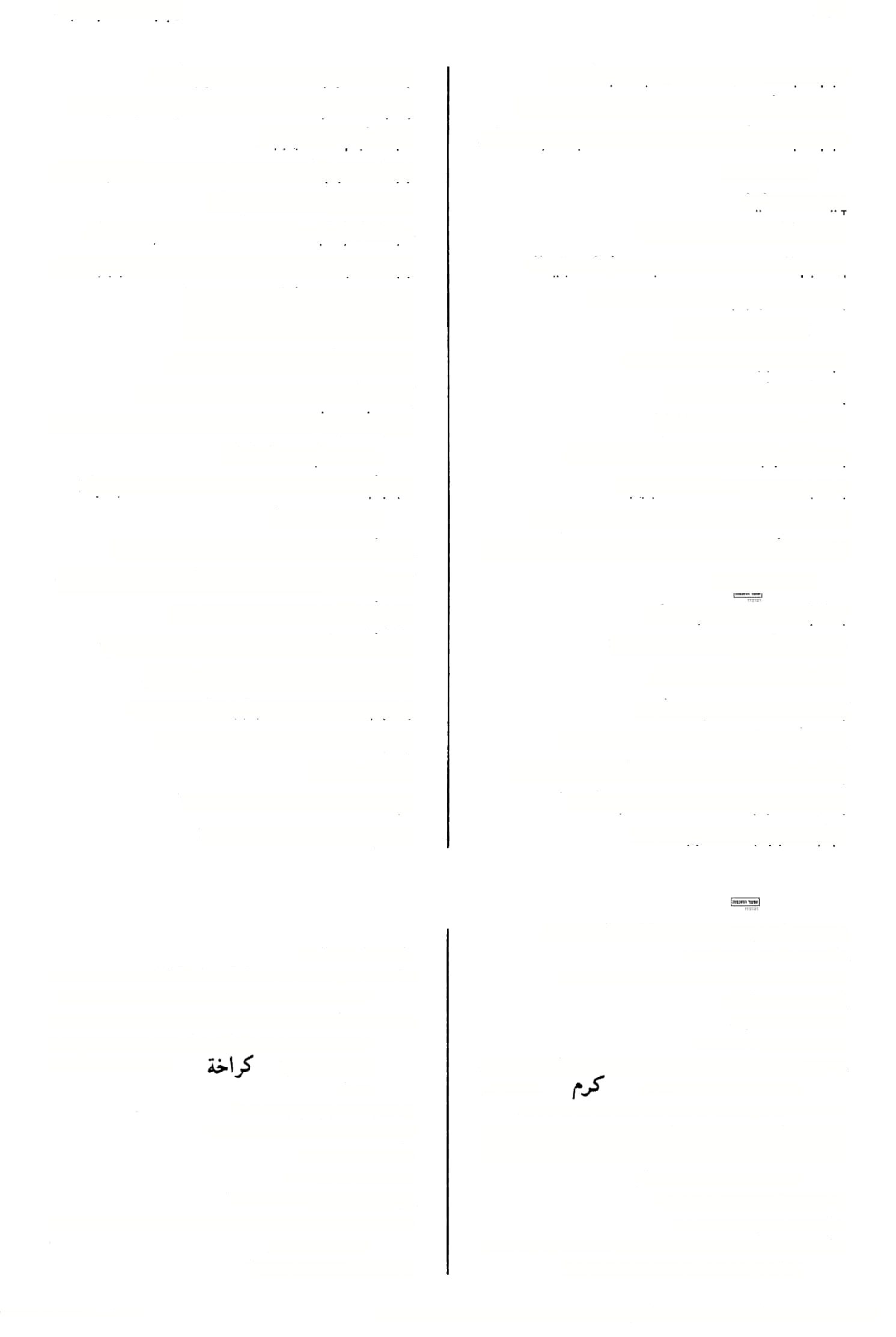 3  )שבתים ב, קנו ב( 3 דזוגי2 כרכי1 חורש, אחרש אני <ב״מ קג ב, קה א( כריבנא כרכו )= כרך אותו( כרכיה )שבת כא א, קמה ב( מערבא כריהי20 )תע׳ככרע״א( גללום ?רכינהו חולי א.רץ-ישךאל )ב״קפוב( ר׳דלינהו כרכינהו34 כרהו )= כרה אותו( כרייה כלכינן  )מג׳מא( אנו כורכים )ספר( כורך )= עוטף( כריך כלכיש  רישיה   )עירו׳ סה ב, ב״ב קמג רע״א, נדה מב מ׳: כרוך )עירו׳ וז א( כריד סע״א( כשכש ראשו35 
5לכשא   )חול׳ מט סע״ב, צה סע״ב, קיג א(  חלחלת )= המעי הגס( כליך ריפתא   <תע׳ כג א, ב 2(  אוכל פת כליכא   )ב׳׳קנב,בכו׳מב(  עג  יה כליכא21 דהןניא22  <בכו׳ ח ב> חבילת קנים חלחלתשלו )בד׳ סב ב, גט׳ נו א( ?)“?שיה כריכי דשיראי   )סנ׳סזב(  חבילות קזל שיראים )שבתפבא( חלחלת )= המעי הגם( כלכישתא36 )= בגדב שי( 38 אמלי-ות )ב״מזא( 37 כלכשתא כריכן   )עירו׳ צז א(  פרוכות )ב״קנברע״א( זוג )= פעמון( כלכשתא39 בריכתא23  )ב״קפהא( ר׳נאתא כלכת ריפתא  )בר׳ מד ב( תאכל פת כרין24  )נזיר לד ב(  ר׳ כדום א ו( )שביע׳ עטרה40 )ב״מכבב( כרכתא כדינן   )סוכה נגב(  אנו כורים )ע״זיתב( חבקתו)רש״י( כרם כרכתיה כלמא כר[י]שא25  )ב״בעדסע״א( כליש )בים( כריתיה  )ב״קלאב( כריתיו )= חפרתי אותו( כי א> פלמים סב׳ א, )ב״ב יד ?למי כרך28 ריפתא   )בר׳ מ ב ועוד(  אכל פת הפלמים )סוכה מד ב( ?למיא כרכא )פרכא(    כרך, עיר א״פ: כראכי. ע׳,  בגם׳: דזוזי, רש״י: ובתשובות הגאונים מצאתי כרכי דזיווי, ומפרש, שהוא לשון ספינה בלשון ארמי. מחצלאות כרוכות שתים שתים זוגות זוגות, והן עשויות לסחורה להשתלח בספינות )ערוך ע׳ בד א(. וקוהוס )ע׳ כרך( גוזרה מן                       בער׳ = מחצלת של קנים. מ׳: דלינהו, ה׳: דלי להו. = הניע ראשו לאות הסכמה. ע׳: כרכשיה. ע׳: כרכשאתא. = נימים שבקצות הבגד. מ׳ ה׳ )והוגה( ע׳ ורי״ף, ר׳ וה״ג: כרכושתא, ד׳ )ע׳׳פ רש״י(: קרקשתא. = גדר סביב )רע״ב(. (31 (32 (33 (34 (35 (36 (37 (38 (39 (40 צמח בר )cuscuta (, שמטילים לתוך הש?ר. ה׳: כריב, מ׳: כריכי. ע/ שה״ג: בריחי, ד׳׳ש בדף קמה: כריתי. אה״ת: כרוגא. רש״י: דקני. כי״יוע׳: כרביתא. ע׳: עינבידכדום- ענבים שהתליעו. ובעל עה״ש מעדיף הנום׳ ״כרום״ ברי״ש מל״פ                     = תולעת. ע׳, ע״י ורש״י: כירשא, מ׳: כריש, ה׳ ר׳: כרשי. השת משו בפועל זה לאכילה, כדרכם לכרוך הלפתן בפת מ׳ ופ׳-נ״א. כצ״לגם בבר׳ כב ב )ד׳: כרוך, מ׳: כריכו(, מח א )ד: כרוכו, מ׳: כריכו(. - לגרשם בכשכוש זנבו. מ׳: [הוו] כרכי ריפתא. "ריפתא" נזכר קודם , וכן בבר׳ מב סע״ב: בתר דכרכי, אבל מ׳ פ׳ וה״ג במקום זה: כי מטו להתם. (18 (19 (20 (21 (22 (23 (24 (25 (26 (27 (28 (29 (30 מילון ארמי עברי לתלמוד בבלי / מלמד, עזרא ציון בן רחמים )עמוד 200( 113141ה                                                  ודפס מאוצר החכמה כרמיתון —פתבמיה184 קורותיך  כשות45 )תענית כה א( )ב״ממבבועוד( כשוריך <שיתא )מ״קדנס כרמיהם  פרסי4 כרמיהון כריסא כש[י]רי   )בר׳גרע״ב־מ׳(  כשרים כרסה  )ב״מ עט ט  כרסה כישריכישרי46  <שבת קח ב(  חתיכות חתיכות שרן?47  )קידו׳ עג רע״ב(  כשרות כרסו כרסם כרסיה ?רסייהו כשרתא  )בר׳מגסע״א(  שמן  ערב48 )רש״י: קושט( )ב״מ נב א, ב״ב ז א> כרסך כריסך כתב    כתב 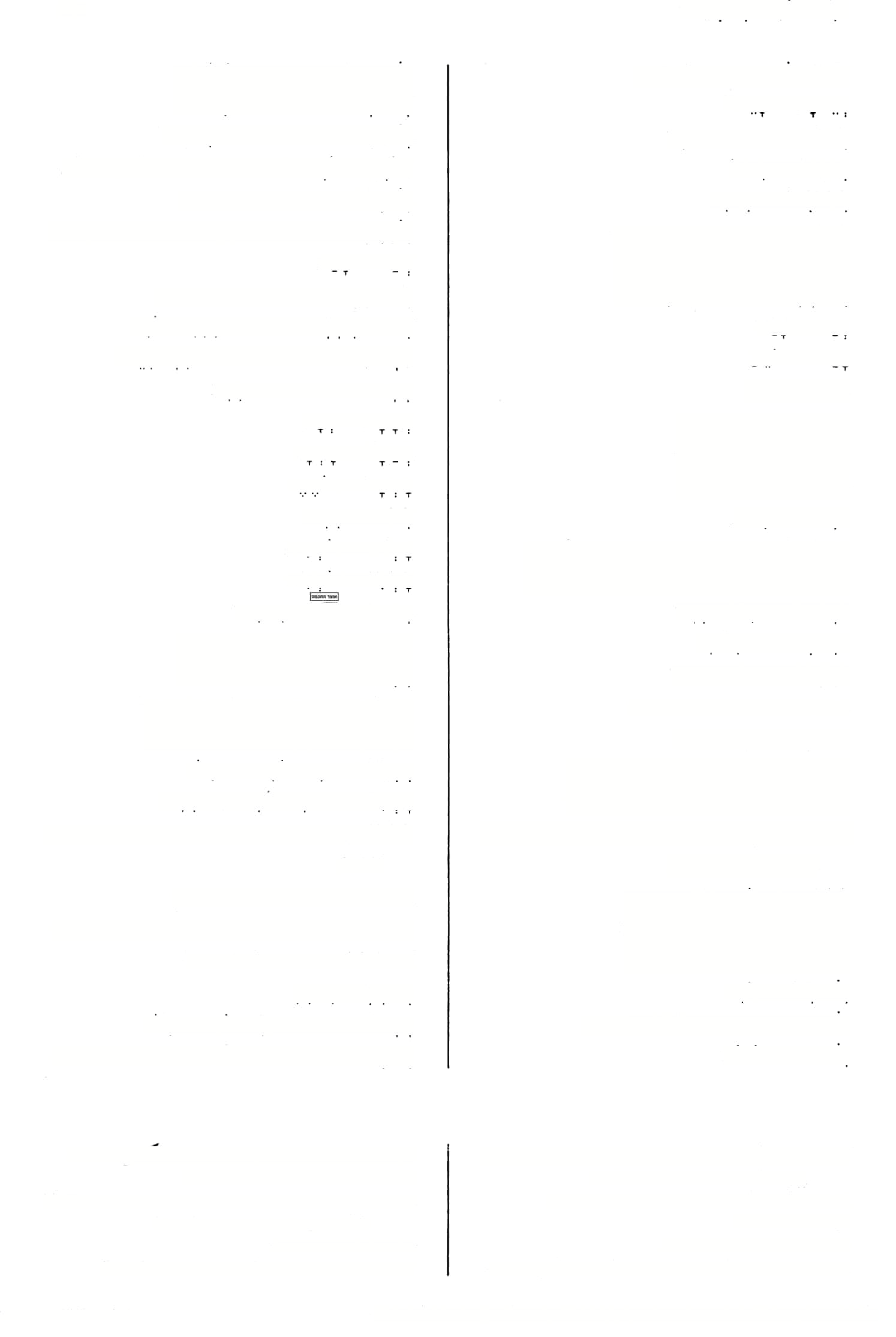 כתב קרא      - בעב׳ : אמר הכתוב ר׳ ברסם כרסות )חול״קהבס  4  )כתו׳ קג א( כרסם42  כריסתא3 כתב רחמנא      - בעב׳: אמרה תורה למה לי רב׳ רח׳      - בעב׳: למה נאמר כתב  )ר״הדא-מעז׳י(  כתב כרע כורע י¥ל כרע כרע כרעא כתב כתבה כתבא כתבה רגלי/ רגלי רגלה, רגליה כרעאי כרעה כותבת כתבה ל,מ א( רגלי )שבת כךעי כתבו כתבי רגלים כרעי כותבים כתבו א> כרעי מטותיהם )גט׳ גת כרעי דפורייהו כותבים כתבי )בר׳ ו א( כו־עיהתו־נגל כרעידתךנגולא כתבתי )זב׳ימב> כתבי רגלו, רגליו כרעיה כתבו )= כתב אותו( כתבו )= כתב שלו( כתביה כתביה רגליהם רגלך, רגליך כרעייהו כרעיך כתבין   )גט׳  י ב49, סג׳ לה  א50)  ר׳ כתבי ברען   )חול׳ נס א(  כי״י: כרעיה כתבם )= כתב אותם( אנו כותבים, נכתב אתם כותבים, תכתבו כתבץהו כתבינן כתביתו כרפסא    כרפס )ירק( כירצא   )גטיןססב(  תולעת בני מעים ר[י]’שא?44  )ב״בעדסע״א( כריש )דג( כתבן    )נדר׳ לז סע״א  - לח רע״כ(   ר״נ    ו״רש״י": כתיבן עפר פךשיני  בבלייתא     <שבח פא א>  רגבי בבליים )לקנח בהם( כתבינן ר׳ )קידו׳יחא( כתכנא51 כרישין, פ״א: חציר כרתי כתבנוהו )כתבנו אותו( )ב״ב קעא םע״ב> כתבנות )גט׳ לא כ( ירק)ככרתי( כרתי כתבנוה מ׳ ה׳: )שם( כתבת כתבניה כתבת כורתים )בעניני גט( קורה כרתי כשורא אתה כותב, תכתב מ ב( )ב״ב כתבת )תע׳כהא( קורתי, קורותי כשויראי כתבתיה  )ב״בקםדב2(  בתבתיו)= כתבתי אותו( קורות כשירי ע׳:כשריכשרי)וקוהוטגרזרומן          0  בער׳(. רש״י ביחיד: ברתין לא כשירה. 
ע׳: עיקרו שמן, ומערבין בו כמה מינין מעצי בשמים שמכשירין אותו מעשה רוקח מפוטם. 
מ׳ ורש״י: כתבי. 
מ׳ שם׳: כתבי.  51( רש״י:כתבינן, מ׳: דכת׳. (46 (47 (48 (49 (50 כריש לנקד כנפרד, כרם- נסמך )וכן גדר* גדר, ;רך- ירן־(. למדתי מבעל "מלאכת שלמה". כלכי״י )חוץ מן מ׳( וע׳ ואה״ת ועוד: ברסם. מ׳ בלא יו״ד. ע׳, מ׳: כריש, ה׳: כרשי. מין צמח בר )cuscuta (, שמטילים אוחו לתוך הש?ר. (41 (42 (43 (44 (45 מילון ארמי עברי לתלמוד בבלי / מלמד, עזרא ציון בן רחמים )עמוד 201( 113141ה                                                  ודפס מאוצר החכמה כתבמיה —כתפייהו כתובה, גאמרת כתיבא/ה )ב״מיסב(  כתבתו )=  כתבת אותו( 185 כת?תיה אה״ת: כתובו לומאעזא( כתיבו כתבתם )=  כתבה אותם( כת?תינהו כתובים כתיבי כתבו כתוב ב57, קידו׳ מט סע״א, כת)י(בי    )במ׳קגא-ח׳ה(  כתבתי כתיבי    )עירו׳ יז א, תע׳  ם א56, כתו׳ קו כתבו )צ( ר׳ כתיבי כתובו כתובי )ספרי( כתובים ב59) קכג ב״ב ח א5,82 "זכרים52 כתבת "בנים ?תובת ?נין  דכריו כתובות 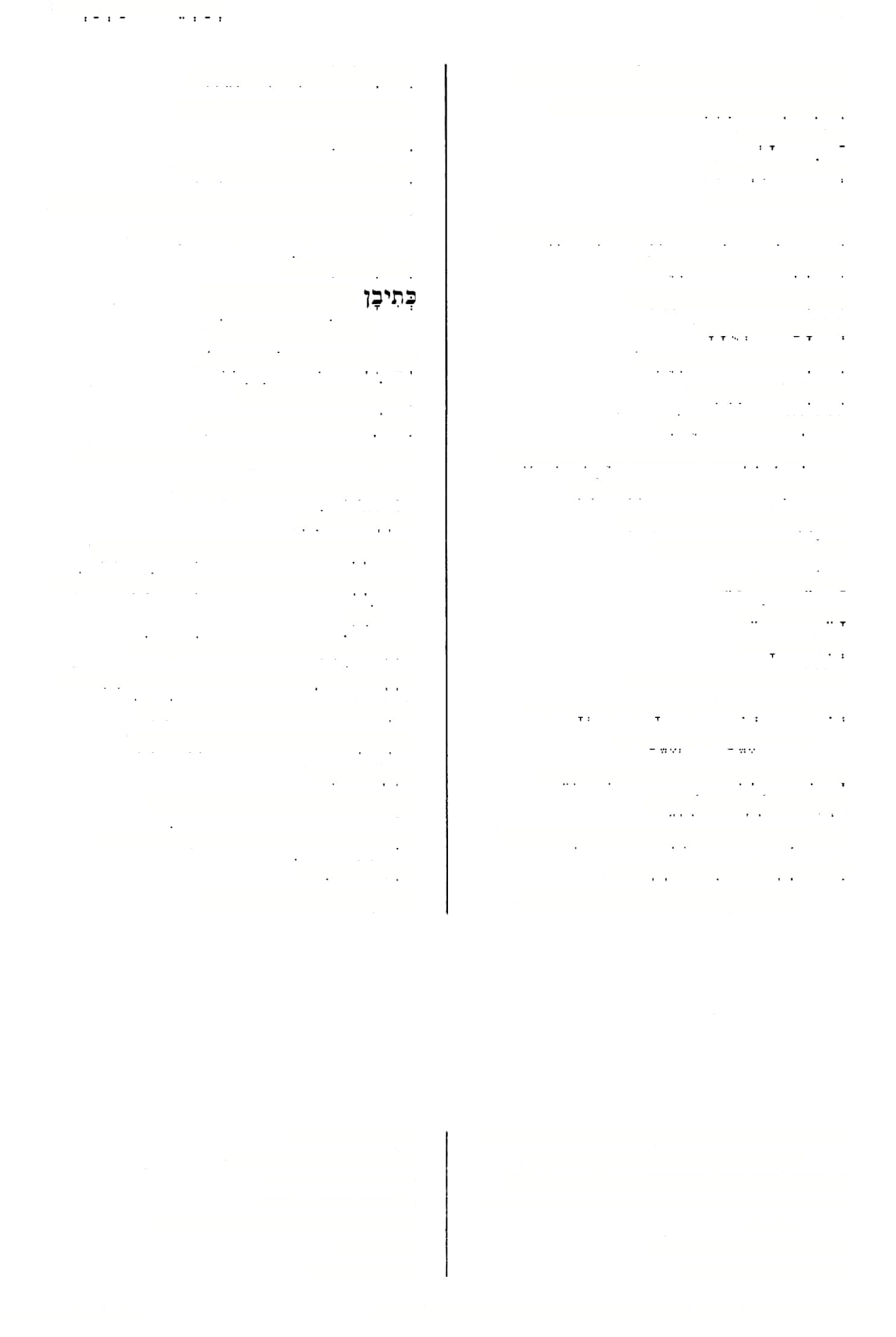 כתיבן )קידרעה  כתבות כתויבתא ולא  ?זרדו   )נדר׳ לז כ( כתובות ואינן נקראות )כתו׳ פז א(  כתבתי כתבתה כתדבתאי כתובתה אני כותב, אכתב )ביצה  ח ה  כותש כתיבנא כתיש )גם־יחא(  כתבתו כתבתך כתובתיה כתובתיך )ב״מלוזרע״ב( חבורה כתישא כתנת )ר״הכזב( כיתדנא כתית )רש״י(, מרסה )ע( )שבת קנדה כתיתא )חול׳מוסע״א(  כתנת של  ורד53 כיתונאדורדא כתמי דם )סנ׳צהא( כתמידמא בגד פשתן <שבת קם ם2 כיתוניתא פשתן כיתנא )סוכה י רע״ב( כתנת כתונתא55 )ב״מקזב(  בין )גבעולי( הפשתן ביכיתנא )שבתחא(  )ל(כתף כתופי בית ממכר פשתן או משרה )כ״סיחב( ביכיתנא פשתן )ל(בתת כותב כתותי כתיב פשתן רומי )כתו׳ סאה כתנארומאה כתוב כתיב )ב״םכטב,חול׳פדב( פשתןרומי רומיתא60 כתנא )ב״מיטב2> כי״קכתוב כתיב )וזול׳פהםע״ב,פורע״א(  פשתנו כיתניה כתוב ... וכתוב ... ... כתיב  ... וכתיב )שבתקמסע״א( בגד פשתן כיתניתא61 -בעב׳:  נאמר ... ונאמר ... כתף כתפא - בעב׳: הרי גאמר הא  כתיב,  הכתיב כתפי ב63< ב62, כתו' קד )יב׳ צו כת5אי שכתוב, שנאמר הכתיב כתפות, כתפים )סוכהנגא,כ״מקזב2( כתפי מהו שכתוב, מה-תלמוד לומר מאי  הכתיב כתפו כתפיה התם ... כתיב  הבא...  וכתיב ט א(  כתפיהם )בכר כתפייהו - בעב׳: נאמר כאן ... ונאמר להלן... מ/ ד׳: כתובי. מ׳ ה׳ ואה״ת, ד׳: כתובי. מ׳ וה׳, ד׳: כתובי. ע׳ ור׳ א ב: רומאה. ר״ח: כיתונתא, מ׳ א׳ פ: כיתוונייתא. מ׳ לי׳. מ׳: בכפאי. (57 (58 (59 (60 ) 61 (62 (63 אדם שהיו לו שחי נשים, וכתב לאחת מהן "בנין דכרין יכו"׳ )כתו׳ פ״ד מ״י( ועי׳ בפירושי לב״ק פט כ. רש״י: מלבוש )= קרים( אדום, שהריאה מונחת בו. פ״א  - מ׳ וא״פ: כיתוונייתא, ר״ח: כיתונתא. פ״ב  - מ׳: כיתנייתא. מ׳: כיתנא, מ׳ ב: כתנתיה. מ׳ ואה״ת. ד׳: כתוכי. (52 (53 (54 (55 (56 מילון ארמי עברי לתלמוד בבלי / מלמד, עזרא ציון בן רחמים )עמוד 202( 113141ה                                                  ודפס מאוצר החכמה )קידו׳מוב( לש )ב( 5  )יומא עה רע״ב( ר׳ ניכלה לאיש4 לאכלי׳ לא    לא אי לא    אם לא, אלמלא )לפני שם(,  אלמלא לא 7 )קידו׳עוב( ישרה, יארח לאשלי6 )לפני פועל( )פס׳מבב( ר׳לכא לב 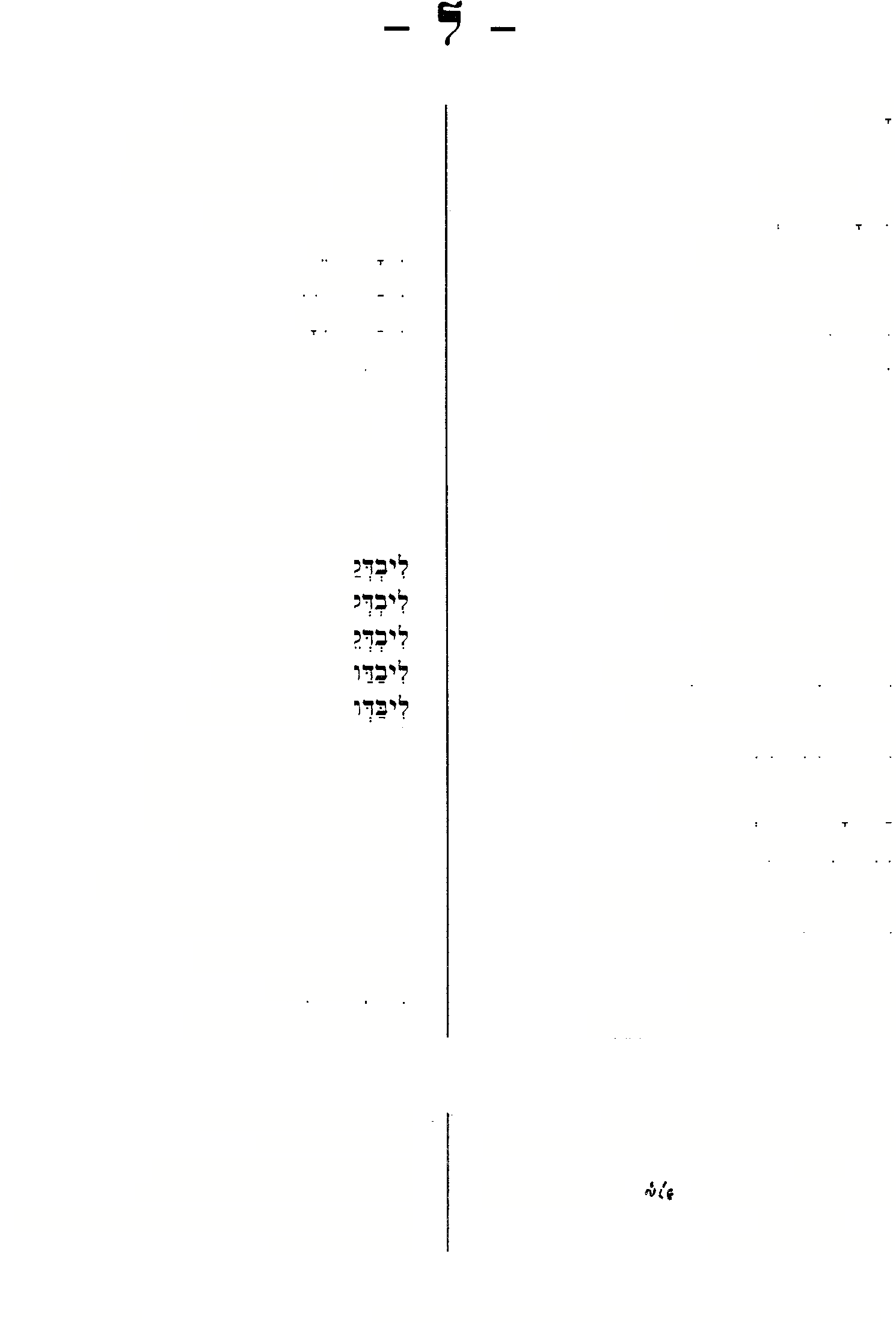 לבאד ליבא מילא...    בלום לא...? ולא?    ואין הדבר כן? לבי לבה לינאי ליבה )שבת קמו ב ועוד( ואין הדבר כן אין, אין כאן ולא היא לא איכא )= על לב( -לדעת8 אליבא אין 1 לא אית אליבא ריקנא   )חול׳ נט רע״א ועוד( על לב ריק: )רש"י: קודם אכילה( )ערב׳ ד םע׳׳ב ועוד( אינו אין תפיסה )= אין קושיא( לא איתיה לאאירןא לבאי  )מ״קיאא( צף )?(, פ״א: שם מקום ז א( אינם )מעי׳ לא איתינון ליבדוהן9  )עירו׳ צז א, ע״ז מ א, חול׳ נם א, סג סע״ב, סד א 2 )קידו׳ לה ב( אינם לא איתנהו עט א, נדה מה כ10)  יבדק, נבדק 
'!ה )יב׳מבא,זב'עדב,נדהמהב-מ׳( יבךק3ה )סג׳ מז ב( יתאבלו ר׳ לוגדיה ליאבלו לאגדיה זוה   הב(, ע א( יבדקוהו 2דיךנה )גט׳ לה א( ליאדרה יבדקנו a ג )חול׳ ’יה לאו    לא, לא הוא )?( יפז-ר )ע״זכחב( לא שמתי לבי ל- לאו אד  תאי )גט׳ לגב( יתפזרו ’ו לא שם לבו ל- לאו אהבתיה )גט׳נוסע״ב( ר׳בדרוה ליבדרי לאו אזיקתא דהכי    לא על דעת כך ליכדרץהו  )ע״זסבב( יפז-ו־ם ליבהרן  )סוכה יג ם( תתפזרנה ליבון אספיר    ר׳ אספיר אלמלא כך כלום לא...? בלא כך הא לאו הכי מאי לאו... בלאו הכי כתכליבונאה  )סנ׳כאב( כתב עברי לאוין )= מצוות לא תעשה( לאוי )שבת קד א( ר׳ מלבן לכוניה )= לא תעשה שלו( לאוו לאויה )מג׳ טז א( לבש )צ( לבוש )סג׳ מט רע״א( ר׳ לטא לאמה2 לבוש )סנ׳קיבא( לבושה לבושא לבושה באמת3 לאי  )מ״קבא-נזת״א( ןגע לאיי )= לא היא - שד״ל( מ׳ ב: ניכלה, מ׳: ניכליה. מ׳ וע״י: לישרי. 
מ׳ גל׳ א״פ ועוד )ר׳ ד״ס(: לכא. למשל: אליבא דר״מ - לדעת ר״מ. ב״אוצר לשון התלמוד" הכנסו בין "לבדוק" )מקור(. רש״י: נבדוק. (5 (6 (7 (8 (9 (10 למשל מעי׳ יב סע״א, וסמוך לו: לית. ק׳ פ׳: לטא, וכן ברש״י בד׳ שוב/ אה״ת ויל׳ כ״י: מלטטא. 
רש״י, וע׳ גוזרה מל״י (          = בן!(, וקוהוטגוזרה מל״פ )ע״ש(. הגהתי, מ׳ ד׳: אליש. (1 (2 (3 (4 הודפס מאוצר החכמה מילון ארמי עברי לתלמוד בבלי / מלמד, עזרא ציון בן רחמים )עמוד 203( 113141 לבושי —ליגבי ליכני    לבנים 187 לבושיי  )שבתקידא( לבושים )ש( רמי ליבני     ח רמי ליבעו   )חול׳ נבא, נז ב( ישאלו )כתרסגא( לבשי לבושו " [לבוש[י לבושיה ליבעו רחמי     יבקשו רתמים )תמיד לב א( לבושים )ש( לבושיו ליכעול   )סוטה כה א, 0נ׳ ק ב( יבעל יתבז ו ס nt )כתו׳ ל יבז ו ליכעי     יבקש, יהא צריך, :צריך יבטל <גט׳ לב « ליבטיל לא ליבעי  )ערכ׳לבב( ח׳ וו־" ג: לא בעא ליכעי   )חול׳ נבא( נשאל 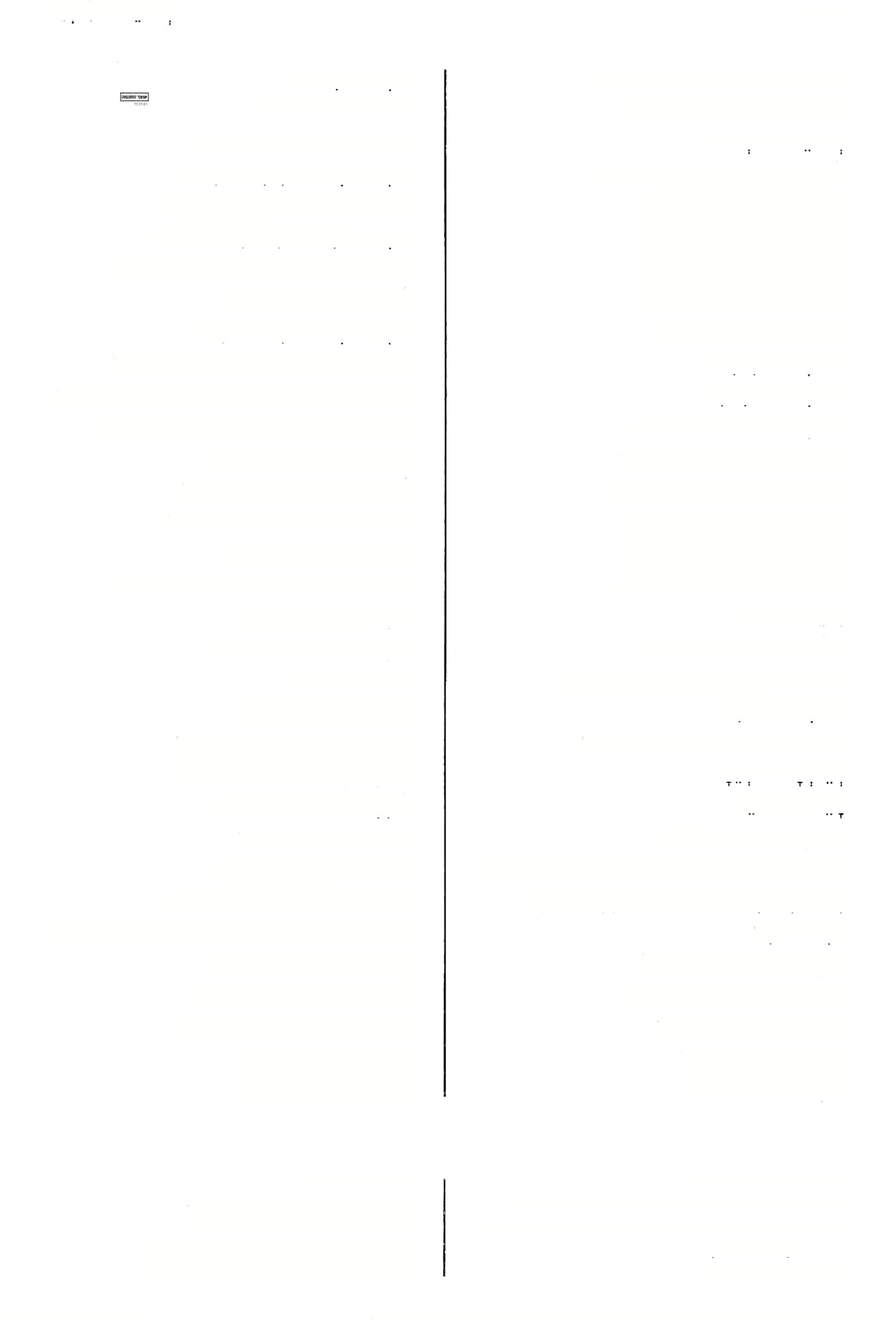 )עירו׳ סו כ( יבטל )שבתקמאב( יבטל ליבטיל ליבטיל יבקש רתמים ליבעי רך1מי )גט׳ לי א( יתבטל לבטל )תע׳ ח ם( נבקש רחמים רחמי 14 ליבעי יבטלו ליכטלו כל כי״י ואה״ת: יבעון )חול׳ צב א( ליבעי רחמי יתבטלו ליכטלו ליבצע   )שבת קם ב( יבצע )= יפרום לחם( *ליבצו15  )קידו׳יזא( יפחת ליבלוי   גט(, סט ב( יבדק, יחפש מב׳לחא( יתבטלו סב׳ קיא> מ׳:ניבטלו )תמו׳כחא( מ׳:ליבטלו ליבטלון ליכטלי ליבטלי לכרוך16  )בר׳כבבם  ר׳ איבריך יבטלנו )חול׳ פג מ ליבטליה ליברור  )בכו׳נזא( יברר ולכ)ר(ז-וליה17  )שכתםוםע׳׳ב( :נענענו <פס׳וב( מ׳:ניבטלה מדר-כזא( תתבטלנה לבטליה ליבטלן )בר׳נטא( יברא )ב״כקנהב( :בריא :ברך )בר׳ נ א( יברכו ליברי ליצרי לכריך לברכו לבו )שבתקיב( על לבו )עידו׳ יג א, סוטה כ א( על דעתו לבם ליביה אליביה אליביה ליפייהו ליכרכוך  )מ״קטא-ב( יברכוך )שבתקכטסע״א( ר׳ ליבני 12 לביניא ליכרכינהו  )סנ׳מבא( יברכם ליברכן  )תע׳הב( יברכנו לבש   )ב״בקלטא( לבש לבנה לובש )ם־׳בא( לבושה לבינתא לביש לכישא ליכשיל   )גם׳ סט א( יבשל לבישייהו13  )שבתיב( לובשם )= לובש אותם( )קידרלב( ר׳ נלבשה 18 לבשייה )כתו׳נדא־מ׳( לבשה אותם לב)י(שתינהו )מג׳טזא( כי״י ואה״ת וע״י: אלבשיה לכשינהן לבך לבך )כתו׳ קי א( יגבנה 19 ליגבה )מ״קטב( יתבלבל לבלבל )טוכהאב( :?ביתנו לגצהיה ליבלו )בלי(  )שבת לגב( יבלו )סנ׳מהסע״א( :?ביהנו ליגבהיה )שבת קט ב( יבלע ליבלע ליגצו   <ב״קחא( יגבו ליגצי   )כתו׳ קי א( יגבה )סנ׳קטא( יבנו )מ״קוב( יבנה ליבנו ליבני ד׳: מבצר. מ׳ פ׳ ב״נ ורא״ה: איבריך אנא. רש״י ד״ש, מ׳ וד״ש: וליבזול. צ״ל: נלבשה, כמו בבתו׳ נב ב, מ׳ לי׳. מ׳, ד׳ )בהשואה לסמוך לו(: ולגבינהו. (15 (16 (17 (18 (19 מ׳, אה׳׳ת: ולבשי. ד״ו: לבניא, רש״י: לבני, מ׳ א״פ ויל׳ כ״י: ליבני. מ׳   מנוקד:   אלבשייהי,   א״ס:  אלובשיהו  )צ״ל: אלבושייהו?(. מ׳ אה״ת: ניבעי. (11 (12 (13 (14 הודפס מאוצר החכמה 113141 (204 מילון ארמי עברי לתלמוד בבלי / מלמד, עזרא ציון בן רחמים )עמוד ליגבי-לידיעו188 ליגמריה    )סנ׳להאכ״ם(  נגמרנו לעמרעהו24  )עירו׳ נד א> ילמדום <שם( עבה )גט׳להא(  עכנה לעבי לעבןיה )תגי׳יגא2>  ילמדנו לעמרן25 )כתר קי א( עבם לגבעהו )בר׳יתסע״ב(  יגנבו ®ליגנכו2 ילוש אותו( ליג?ליה    )שבת עט א( יגבלנו)= )נדר׳סהא( ענב לעגוב לגדור    )ב״קכגב(  עדר ישכב )יומאעאב( ליגני )סוכה לזב, חול׳ קלה אב20)  יקץ, ע1תך ליגת )קידרפארע״ב(  יגער 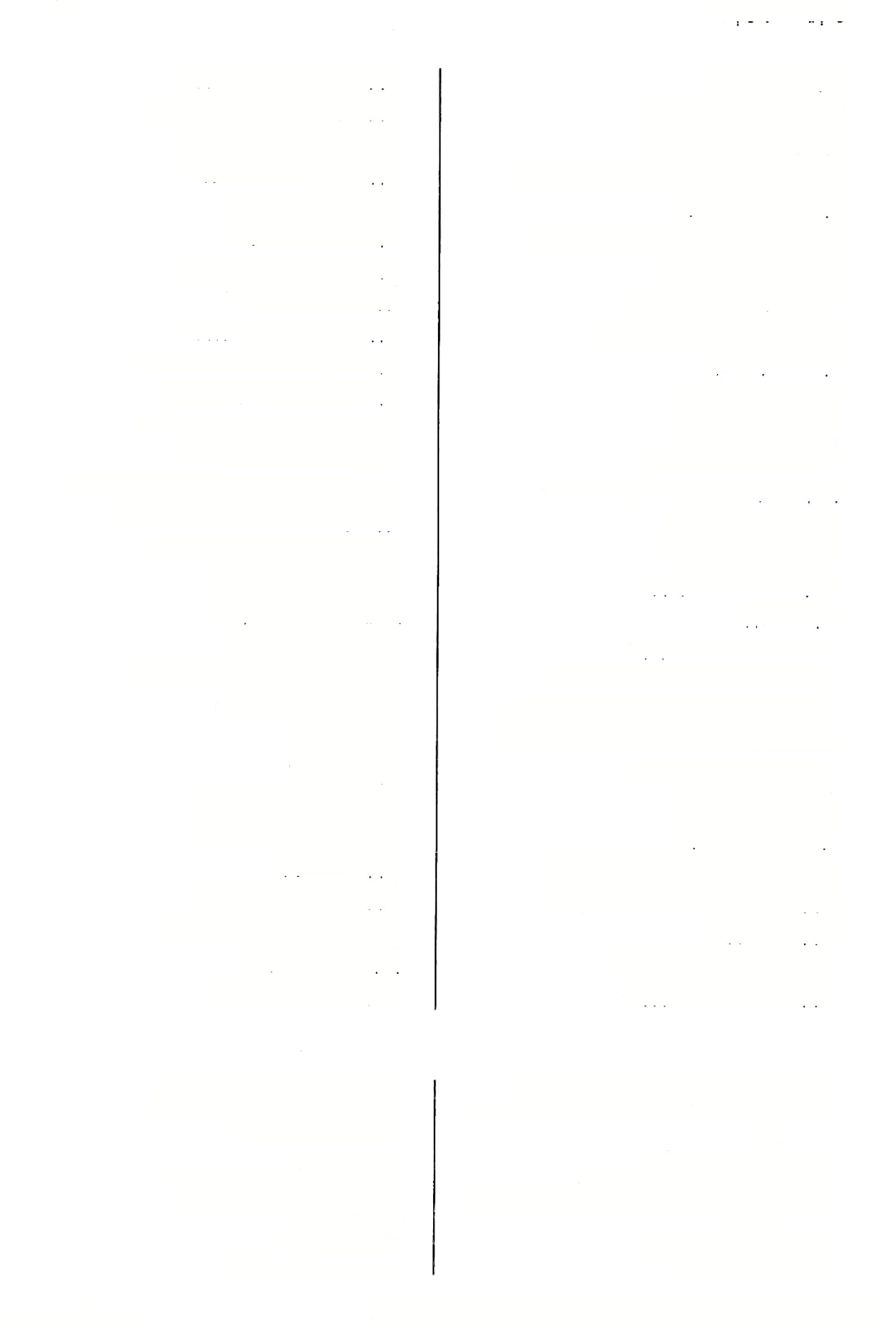 לי ג ער27 )בכר כה א(  עזזנה לעזה לגרבו    )גט׳מהא( ישבו מ׳: ליגה א 2( )חול׳ קלה ליגזוז ליגרדיה28   )חול׳ פג ב( ערדנו יקצצוהו )סוכהלא-ב( 21 WTT3 < )ב״מקיב ב(  ישכרוהו־ )אגר( ליגרוה נגזר, עזר לגזר ישנן, ילמד )ע״זיטא( לערום29 )בר׳גהב(  עזרו ל גזרו )שברמה א(  ישכרהו )אגר( לעריה )יומא פג ב> לגינין לגי מ׳: ליגרום )ע״זיטא( ליגרים ר׳ פלאגי )יומאפגב( לגי22 )בר׳יגב(  !עסקו בה )בתורה( ליגךסו30 בה31 לגין )גדול מכד וקטן מחבית( לגינא <ע״זחב( ישננום, ילמדום לגרסעהו32 ב ב(  עלו )מכות ליג״לד ר׳ליגרדיה )חול׳פגב( ליגרריה33 יגלח )שבת קי כ( ליגלח )ערכ׳כגא(  ערש )ע״זכחב(  :דביק לערש לידביהן )גמ׳סזב(  יגלחנו יגלה ליגלחיה לעלי ינעץ,יתחב לילדו    )שבתצטא( ילדו ל[י]דוץ34   )סוכה לז רע"" מ׳: ליגמר )בר׳נהב־מ׳(  עלה )ר״הזא,תב,מכותיגב( ל[י]גלי לגמור )נדה מה ב( ילקלק לידוי! מ׳ : ליגמרו )שבת ללא ב, קלב א, סב׳ בה א( לגמור יךחו לידחו ח׳ אה״ת וע״י: ליגמרן )חגי׳יגא( לגמור  לן לירחי      ידחה לילחי35  )כתרמרע״א(  ידלה )סוכה מם ב ועוד(  יגמע ילמד, נלמד ליגמע לעמר נז׳:אידחי )קידרכב( לידחי )ב״מסזא( עמר לגמר יז־חנו לילחייה )גט׳ כט א(  לפני קזעמר מסזמי דליגמר <שבתצטא( ידחקו לידחקו )יומא לד א, סוטה מה א(  ילמדנה ליגמרה )ב״מפדב(  יז־חקוהו ®לילחקוה3 ילמדו ?1יגמרו <ב״מלב> ת־ונו לדינו ר׳ ליגמרן )חגי׳יגא( לגמרון23 ידדנד )שבו׳ל ב" לידי-ינו )חגי׳כגא(  עמרנו ליגמריה ה׳ ה״ג, ע׳: נגרדיה, ד׳: ליגרריה. מ׳, אה״ת: יגרום אדם, ד׳: ליגריס. מ׳: נגרסו, פ׳: נגרוסו, מ/ ד׳: בהו. מ׳: נגרסי׳, כמו בהק׳ )סנ׳ יג כ(. ה׳ ה״ג: ליגרדיה, ע׳: נגרדיה. ע׳ מ׳ ורש״י. מ׳׳ ד׳: נדחה. בכמה ד״ח: לידחקוהו. (28 (29 (30 (31 (32 (33 (34 (35 (36 מ׳, ד׳: ליגזוז.  21( מ׳: ליגזו, ד״ו רפ״ו: לגזוה. מ׳ ופי׳ רבינו אליקום )"ע״א"(: פלאגי, מ׳  ב ע׳ ור״ג: פלוגו. מ׳: ליגמרן, אה״ת: ליגמר. אה״ת: לאגמורי = ללמד, מ׳  - נ״א. כך מ׳ בשתיהן, אה־׳ת: ליגמרן, ליגמר, ד׳: ליגמור לן, ליגמרון )!(. מ׳, ד׳: מגנבו )= ניגנבו(. מ׳ ואה״ת, ד׳: ניגער. (20 (22 (23 (24 (25 (26 (27 הודפס מאוצר החכמה מילון ארמי עברי לתלמוד בבלי / מלמד, עזרא ציון בן רחמים )עמוד 205( 113141 לדייני- לויי לחו )ב״בד א ,יב-מדני׳( לכן לחו )תע׳י בא-מ מג׳ת ע,) לכו ליהני יועיל לואי44 )כתו׳עב א( ר׳ ילוי לונא לג לו;דיה45)אגד( )סובהל גב 2> יאגדנו לוגי )מג׳פט א( לוגים )מדה( לוגר)אגר( :שכיר 
לוגר )עירו׳סוא( א״פ ר״חוד״ש: למיגר לודאח )ע״זלוא( לדי)= בןהעיר לד( 
לודאי )ע״זלוא( לדי-ים) = בניהעיר לד( לודאי )גם־מ וב-סזא( לוז־ים) = בניארץ לוד( לודי יודה 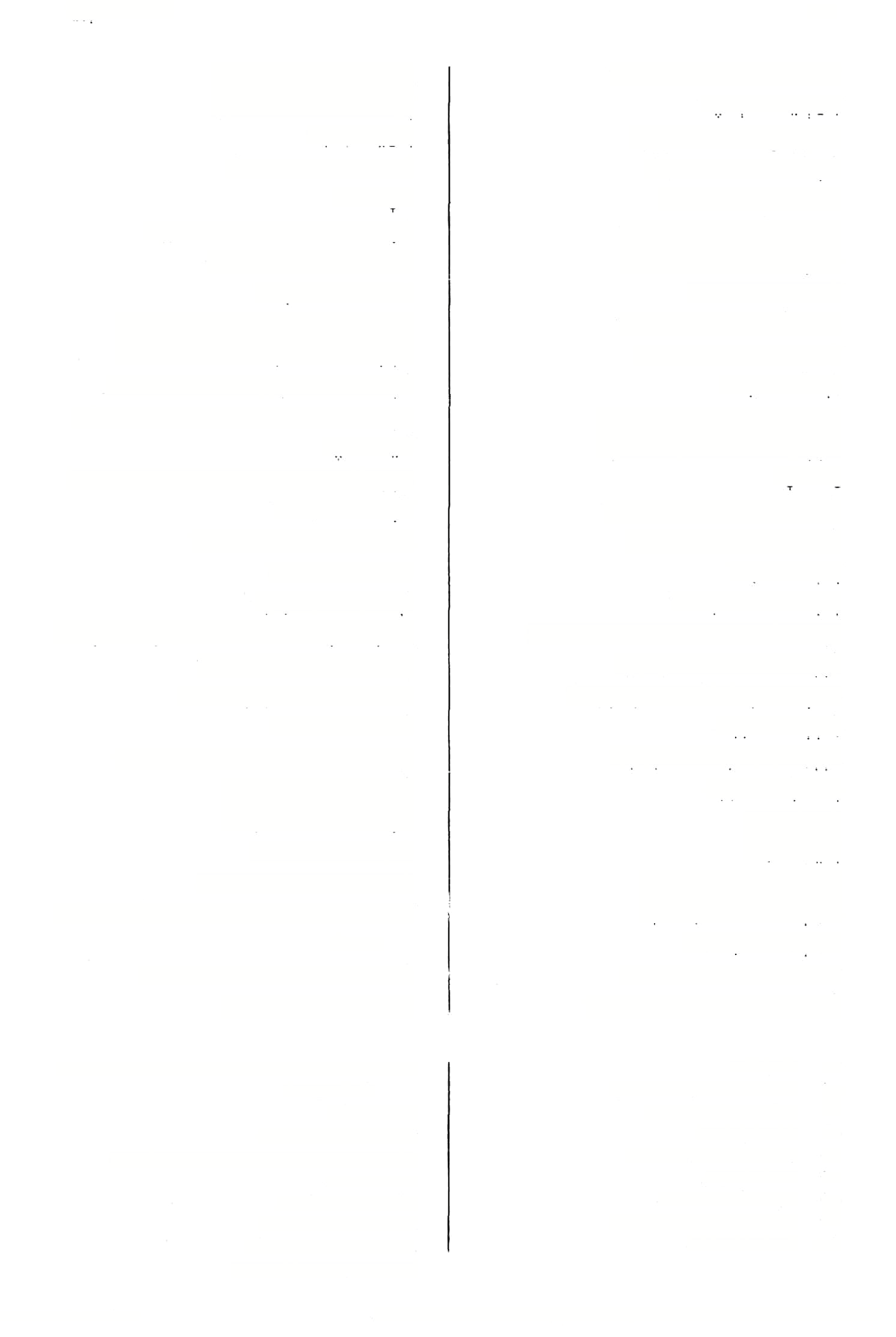 189 לדייני” )שבו׳לבב> ר׳לידיינו לידייניה ידז-ננו לידפרך38 )שכתיב ב> יזכךך ליללוג )תע׳כזסע״ב( ידלג לידמי )ב״בק סד ב( ידמה לידמיוה39 )כתריאב( יז־מוהו לידמ:[י]ה40 <גמ׳ע  ב( ידמהו לידע  הוו־(,יבא( יךע דבעילידע41  )שם( ר׳ למידע לךרמדרי()ביצהל א( ישאו לדרוש יןרש 
לידריה)דרי( )שבתס וב( ישאנו לידרשה42 )מנ׳מא( יךרשאותה לודנא46 )כתו׳ע זב> מיןצמח מרפא)עי׳ עה״ש( לה לה לודעיה יודיעהו לודעץהו )ב״בקעדא( יודיעם ליהד)ו(* )שבתקמאא-מ׳( יהדלן ליהךר,יה )שכתק יא( יךהקהו לוו )פסינכב( נתלוו :חזר ליהדר לווה )חול׳זאן נתלוה די' לוה46ילווניה) כתו׳עבא(מישלוה)מת(ילווהו :חזר בו )ביצהכ בועוד( :חזיר, :שיב ליהדר ביה להדר, ליהדר לווטתא47 )סנ׳קיגא2( קללה אוערד( יחזירבה ער(,כג לחדרה לווי48 )תע׳כאב( מתל.וה)רש״י( לוו )שם( מ׳: מילוו לוותי )ב״קק יא ב,ב״מסב ב( אלי, לקראתי לוזיר )חע׳יבא( מ׳: ליזוף לוזפן49 )ב״מסטב( :לוני לוחי )ב״בי ד ב( לוחות לוחין )ב״כיבב-מח״א( לוחות ליה* )שבח יח  א50, גם׳ סא רע׳־א5,) לוחות )לציד דגים52) לוטא )סנ׳מטרע״א( אה״ת  U1״י: ליטא לויי )קידו׳סט בועוד( לוי-ים ליהדרחנ יהליה43 )שם( :חזיתה לו ליהדרו :ךוזרו 
להדריה,ליהדריה :הזירנו לחו,להון להם 
ליהוו יהיו 
ליהיי יחי ליהרן )חול׳לגב( תהיינה ליהמנה )אמן(: אמין לה ליהמניה :אמין לו 
להימניה )יב׳פחא( ח׳: מהימן ליהימנינהו )פס׳ד  ב( :אמינולהם מ׳ )פ״ב: לאוגדיה(, ד׳: לאגדיה. רש״י: אגדיה, ר״וז: לוגדיה, אגדיה. מ׳: לוד. אה״ת, מ׳ ד׳:לואי. אה״ת: לטוותא, לטותא, ע״י: לווטא, לווטתא. עי׳ ד״ם. כי״י, ד׳: לאוזפן. א״פ וע׳, מ׳ ד׳: לחי. תום׳ רי״ד, מ׳ ד': לחי. עי׳ ערוך ע׳ לח וע׳ קקר. (45 (46 (46• (47 (48 (49 (50 (51 (52 מ׳: לידיינו. מ׳, אה״ת: לידברך, ד׳: ידכרינך. מ׳ )ורבנן ...(, ד׳: נדמייה. ע״פ מ׳ )נידמייה(. אה״ת ע״י: למידע, מ׳: ומרע. מ׳, ד׳: לידרשא. מ׳, ד׳: ולהדרה מיהדרי. מי ד', אד,"ת: דילווי, ע״י: דילוי. אוז״ת, 0׳ ד׳: לואי. (37 (38 (39 (40 (41 (42 (43 (44 (45• מילון ארמי עברי לתלמוד בבלי / מלמד, עזרא ציון בן רחמים )עמוד 206( 113141ה                                                  ודפס מאוצר החכמה 190 למיץ —ליזבנו תגמיךנו )ם"מפה  ט  נעמידם לוקמיה לוקמינהו )חול׳קמא(  נהלוהעמך )ב״קקסזא( נחלוהעמהם לרייך לוץהו נעמידם )ם״ם למט לוקמינהו יוכיחם א 2( )שבחנה לוקחינהו מ׳: ליקשיה )שבת פם ט לוקשה א53)  יאכיל )יב׳ סח א, גט׳ נה לוכיל )שבתפגרע״א( מ/ליקשייה לוקשיה )שכת קם ב( נאכילהו לוקליה יורה )הלכה( )כרי׳יגסע״ט לורי לולב )מד׳ המינים( לולבא )גט׳פהט  נאריכנו 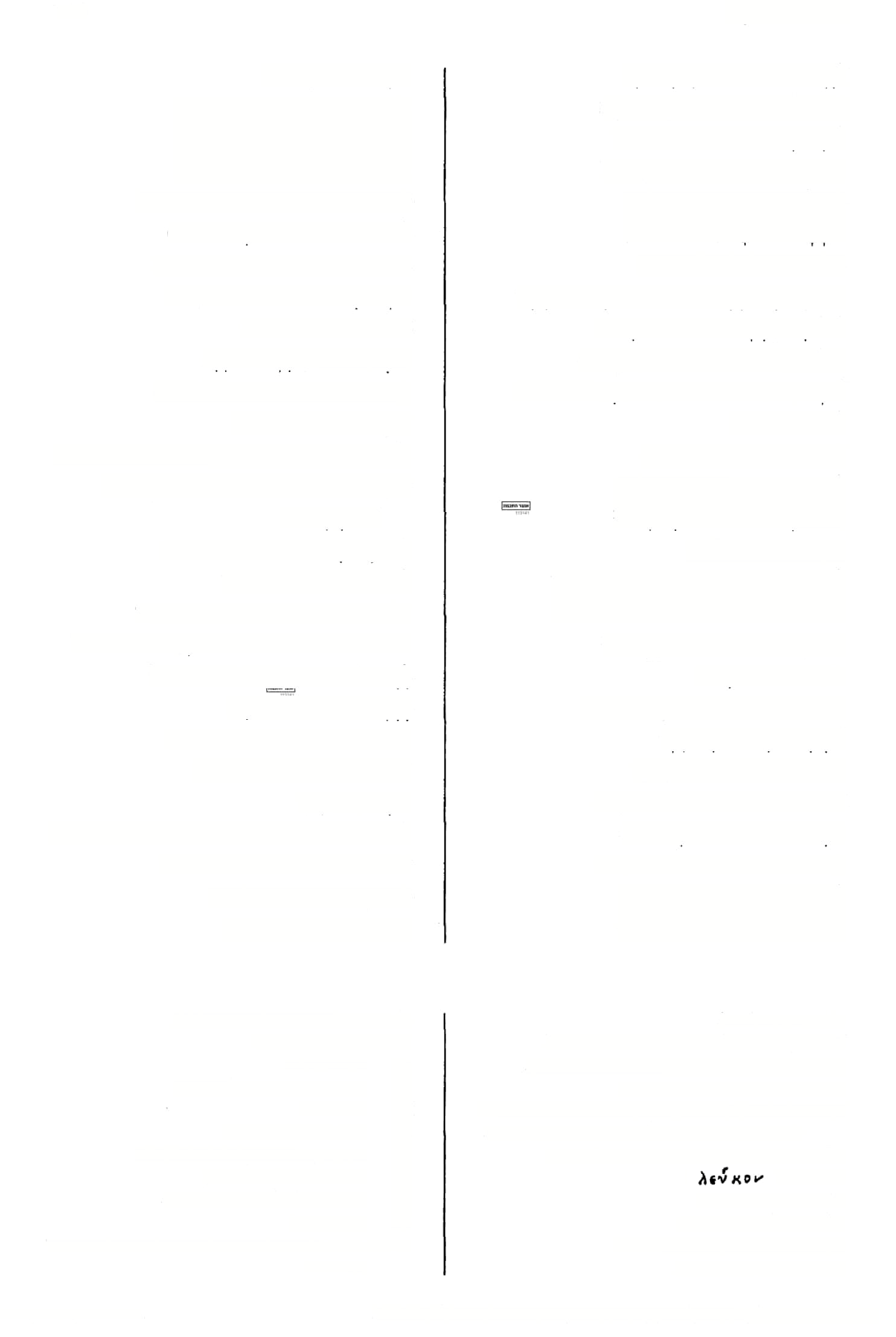 לוךכיה)ארך( לולב, לב־ה?נמח לוליבא )ב״בקנטט  יורישם לורתינהו65 )נדר׳ מט א> פרחי הפשתה לרליבא דכיתנא )פס׳לואט  לושו לושו <שם> לב הךלעת דקרא לוליכא יושיבנה, נניחנה לותכה )גט׳ סט רע״ב(  אבן  ברק55 לויליתא54 )כתו׳ פא ט  צ״ל:לותביה לותכה66 <ע״ז לד ב(  שם מטבע )= מעה( לרמי לומא, )שכת קי א( יניחו לור21ו יוסיף לוסיף נניוזהו ב67) )שכת קט ב, קי ם, גט׳ ם! )יתב( לותכיה )עירו־ נד ב(  יוסיפו לופפו56 )יב׳ לח ב, נדה כד א(  ישיבנו )תוב( לותכיה )שבת סז א, חול׳ צג א(  לחי ל0א )=  נקשה לוי( בן־לחי57 <שבת נד ב( בר לועא ל[ו]תבינהו     )גט׳ סם ב -נ1׳(  נניחם לשד    )סר יח ב(  לחיך ם ט  יושיבני )גט׳ לוך1כן לופתא   )ב״בוא>  חבור )בבניך  עי, גד( נניח )ביצה  י א, גם׳ סט  ט )יתב( לותיב רי״ף ורא״ש: ליקר )ב״מצגסע״ט לוקי )ר״הכחבועוד(  ישיב )= נקשה( )תוב( לותיב לבונים59 )בכו׳ מה ב( לוקיאני58 אליו, לקראתו )בכו׳ נקט לותיה68 יקום(  נעמיד לוקים לותיך69  )מ״קטב(  אליך נעמיד אותה )נזיר  י ט לה60 לוקים לזבון   )בכו׳נחרע״א(   ח׳:ליזבין70 לוקמה/מא        נעמידנה )םנ׳צהא> ר׳ליזבין ליזבון77 לוקמו    ם"כלבבי(6)  ר׳ ליקום  יקנה ליזבין ה׳:לוקמוה )ב״בקנדרע״ט לוקמו רע״א3’, ערב׳ ל ב( ימכר )סר צה  סע״א2’, בכו׳ נח ליזבין )נדר׳לטט  נעמידוהו לוקמוה ר׳ניזבנינהו )פס׳מט לזבינהו74 )שבתקחא(  ר׳ ליקיימו לוקמוה62 גז׳:ליזבין )ם"מבט ליזבן ר׳ תיקום )ם"םלבב( לוקמי63 ימסרו )ם"ב כבא( ליזבנו ר׳לוקמה )שבו׳ מגא( לוקמי64 מ׳: לוקם׳, ד״ו: לוקמו )= לוקט׳( ה, מ׳ ד׳: לירתינהו. רש״י: אותיב. וכך צ״ל בכתר פא ב, ד׳:לותבה. מ׳: לוותיה. מ׳: לוותך, אה״ח: לותך. היו״ד השניה  - כספק. ר״ג: מזבין להו. ע״י: ליזבין, יל׳ שלו׳: לזבן. ע״י, יל׳ של׳: לזבן, שה״ג: ליזבון. מ׳, ד׳: לזבון. מ׳ וא״פ: אמר רבא ניזבנינהו, מ׳  ב ור״ח: שרנה לזבונינהו. (64 (65 (66 (67 (68 (69 (70 (71 (72 (73 (74 מ/ ד". לאכול. ע׳, מ׳: לולייתא, ד׳: לילתא, רש״י ליליתא. ע׳: אבן עשוי כחץ הנופל עם הברד )= הברק(. אה״ת, ד׳: ליספר, מ׳: ליתוספו. ע׳: פי׳ כשיש מכה לבהמה קושרין לה דף בצוארה אצל לחיים)= לחייה !־( כדי שלאת חזיר ראשה לחכך במכה. ע׳: לווקאני, מ׳: לוקיאני, הב״ח: לוכקיאני. מל״י                  . רש״י, ד׳: אוקמה. מ׳: ליקום, ה׳: קיימי. א״פ:  ליקיימו, מ׳ וע״י: לוקמיה. מ׳: תיקום, ה׳: ליקמו. (53 (54 (55 (56 (57 (58 (59 (60 (61 (62 (63 מילון ארמי עברי לתלמוד בבלי / מלמד, עזרא ציון בן רחמים )עמוד 207( 113141ה                                                  ודפס מאוצר החכמה ליזבניה-לחכוה ליחול)חול( )תמו׳כטא( ?חול ליחול אדמיה81 )גט׳מזא( ימחל על דמו )רש"? לחושו )יומאפכב( לזזשו)צ( לחושו82 )שם  2( ר׳ לחשו ליחות83)נחת( )ב״בע גב( נרד לילל )חול׳ס  א( יראו ליחזוה84 נשבתעהב( יראוהו 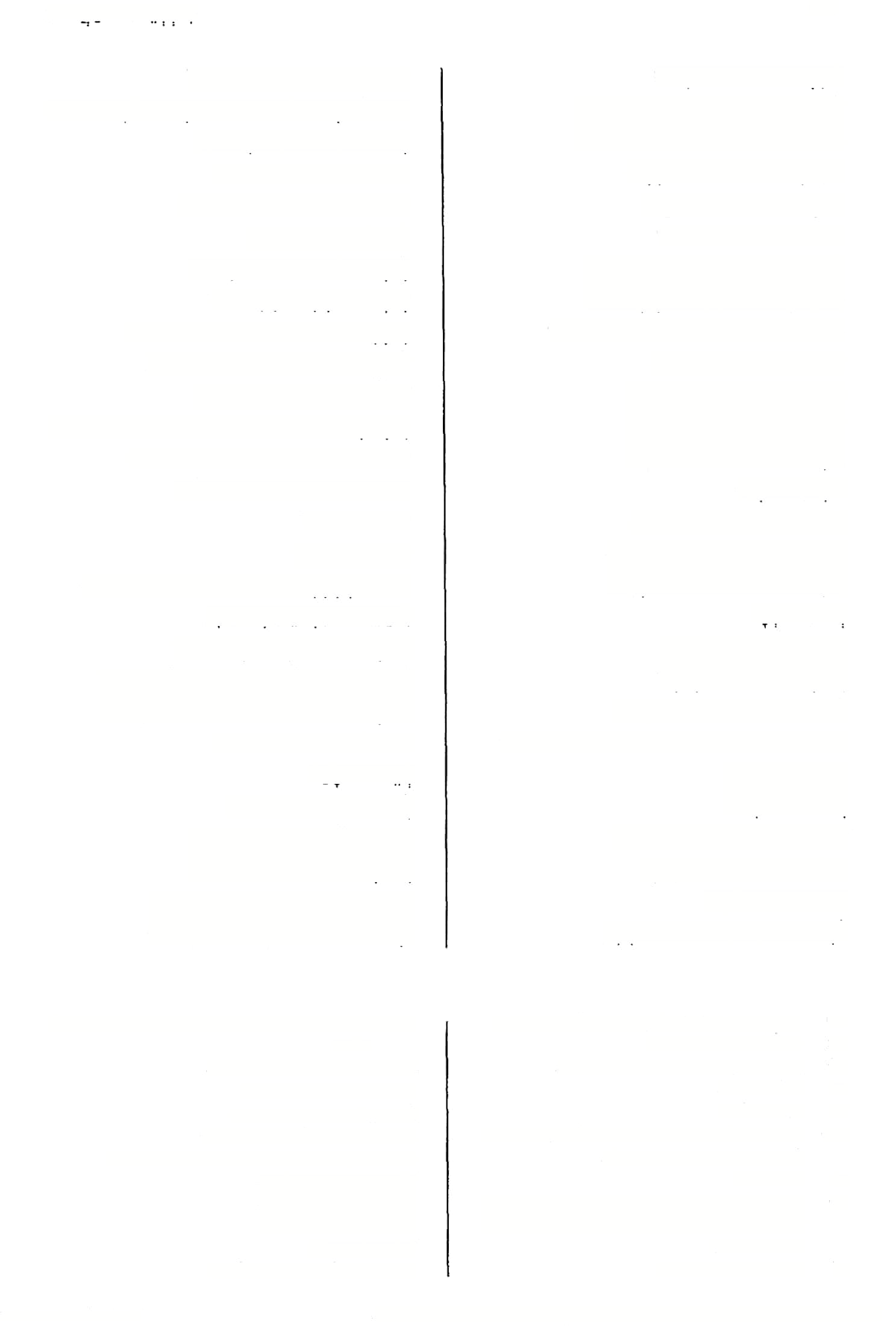 ליחזי ?ראה,נ ראה )ח( לילזיוה שבוזסזא(85, חול׳עחא( יראוהו לילדיה86 )שכתקלחסע״ב2( נראהו 191 ליז?ניה )תע׳כב> יקנהו לי!3)י’(נינהו־ )הול׳נגב-ח׳( ?מכרם אתולזבנינהו )שם( מ׳: לזבונינהו ליץדבנו )עיריביןמזב( ימכרו ליזדהר75 )שכתק יב( יזהר ליזהר )שם( מ׳:ליזדהר ליזכיביה’73 )ב״מיאא} יזכה בו ליזכיליה )חוליזקלגא( יזכה אותו לזילזולי76 )שבתכגסע״א( צ״ל: ליזלזלו ליזלזלו )יימאב א( ?זלז-לו לילדיה )נזירח א72(8 יךא?ה זא( יזמר )סר ליזמר) זמר(77 לילזינהו )שבתקלארע׳׳א,ב״מקטזב( יראם, נראם n׳: וזנוה לזניה )כתו׳נרע״א( לחי )שבתיחא( ש)ג1׳לח(וא״פ: לוחי לחי )גט׳סאא( תום׳ר י"ד: לוחי ?ליזלו78 )סנ׳סהסע״א( ?זיקו ליזרע יזרע ר׳ חיי לחי88 לחיי ללייא ליזרעה )כ״מקזזס :יץדענה ליחדו)חדי( )סוכהכ ה ב> ישמחו פיה לחי cnw פזימיה דלחייא )שבתק מאא ליחייב יתחיב,י הא חיב ליחלי )בר׳נ ה ב,נדר׳מ א( ישמח לחוד לבד לילייבו יתחי-בו,י היו ס?בים לא ליחי-יכיה90 )ב״קסחסע״ב( לאיחיבגו ליחייכןיה)חקר!( )שבתקססע״ב( ?חקקנו בלחוד )תמו׳כח ם> בלבד לחודא )פס׳קייב( לבדה לחולאי79 )קידו׳פאסע״א( לבדי ליחיל91 )ב״סמא( ר׳ נחיל כי״יו ד״יו אה״ת: לחודיה לחודאי )ב״קלחא( לדויש לחש לבדה לחודה לחיש  )ב״ב לב כ 2> לוחש לחוליה לבדו )בר׳מהסע״ב( לחש )עירו׳נ גסע״ב( לחש ללישא92 ללישה93 לחוליה )כיצהכגסע״א(  'לבדו79 לחודיהון )קידריגא( לבדם ליחכו)חוך( <שבתעהרע״ב( ישחקו לחכוה <ע״זכחא> לחכוהו, לקקוהו לחולייהו לבדם לחוי    )ב״ב קסו א, חול׳ מה  ב60)  ?לאה אה״ת וע״י: ניחות )ולי׳ "ובעינן׳/ וכן לי׳ בס׳(, ה׳: למיתת. מ׳: ליחזייה, רש״י: ניחזייה. מ׳ ורש"/ ד׳: ליחזייה. א״פ: ניחזייה, מ׳: חזייה. פ״ב - ם". לחזייה, ד׳: לחזיה. = קרש קבוע  בצד פתח המבוי לשם עירוב. = סמוך מאד ללחי. מ׳ פ׳ לי/ ה׳ - נ״א. ה: נחיל, מ׳: מחיל. מ׳: ליחשא. ע״י: לחישא, אה״ת: לחשא. (83 (84 (85 (86 (87 (88 (89 (90 (91 (92 (93 מ/ רש״י: נזדהר, ד׳: ליזהר.     *75(   ס/ ד׳: ליה. מ׳: לזלזולי, ר״ח: ליזלזלי. אה״ת, מ׳ פ׳: זמר. ובד׳ נתערבו ב׳ הנום׳. מ׳ שט׳: ליזקי. אה״ת: בלחוד. לא בשמו של אחר: אר״נ אמר שמואל ואמרי לה אר׳׳נ לחודיה )כלומר: לא בשם שמואל(. מ׳ ד׳: ליחוי. מ׳: ניהול דמי׳  = ימתק דמו. ערוך )ע׳ חל ד׳(: כיון שעושין לו רצונו מתמתק דמו ויש להן בו טעם. פ״א שימחול על דמו. מ, ב: לחשו, מ׳: ליחשוה. (75 (76 (77 (78 (79 (79* (80 (81 (82 מילון ארמי עברי לתלמוד בבלי / מלמד, עזרא ציון בן רחמים )עמוד 208( 113141ה                                                  ודפס מאוצר החכמה 192 לחדים ערכ׳כחא(2( :חרים ליחרמי9 )שם( .יחרימו ליחךמיח )שם( .יחרימבו ליחרמינהו <שם( :חרימם לחשכה )סנ׳נחסע״ב( ימנה אותה לחשדו )סוטהז ב( :חשדו ליהלה —ליקוחר ליחלה )בכו׳כהא( יחללנה ליחלוט )סס׳לח ב> :חלט 94 ליחלוף95 )גט׳נוב( .יעבר ליחלטו )ערב׳ל ד א( :חלטו לחלטיה )ערב׳ל א ב( :חליטנו לחליה )סוטהכ הא( ימחלנו לחשו10 )יומאפבב( לחשו 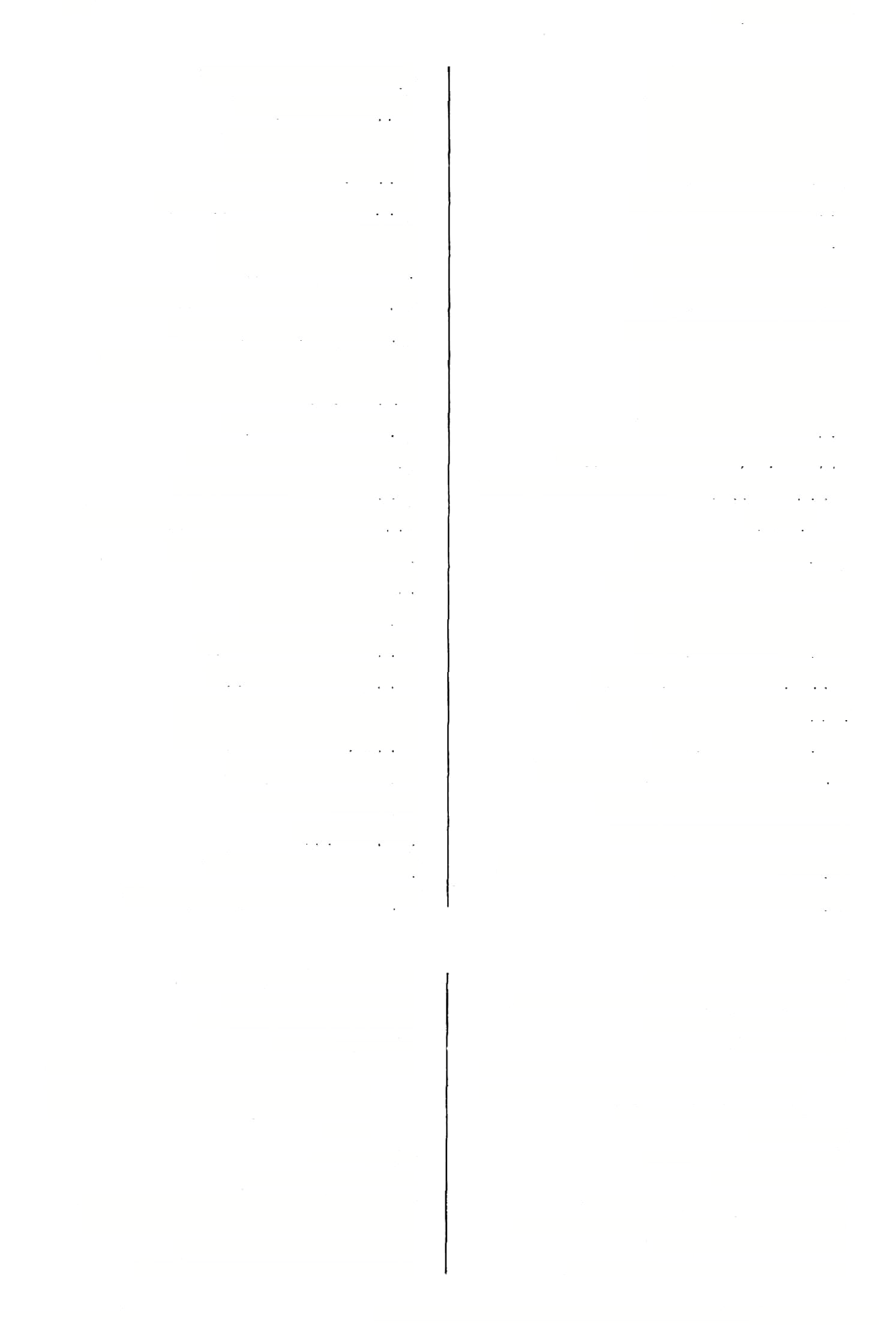 )מעי׳ידב( יחללנו ליחליה96 )שבתעדרע״א( יקנה, :חשב :חשב,י מנה, יפרט " ליחש[ד]ב לחשוב12 )סוטהכ וב( יתחלל 9 )גם־נ וב( ר׳ליחלוף לחלל לחליף7 ך׳ ליחשוב )נזירכאא2,גט׳לגא( ליחשיב13 ליחלפד )שבתנ דב( יתחלפו רגלו15 ליחתא14 דכר יה )יב׳קגא( לוח ליחלצו98 )יב׳טוא( יחלצו :חתך (2 )חול׳ח  ב לחתוך לחמא )נדר׳מטרע״ב"( לחם לחתום )בר׳וא,גם׳כח ב( :חתם לחתכה )חגי׳בגא ועוד( :חתכ?ה 
להתמיה )בר׳וא,שבתסוב> :חתמנו )בחותם( לט)לוט( )כתו׳נ וא, 0נ׳ קיגא( קלל *לטא15 )סנ׳מטרע״א( המקלל לחמ  דארמאי )ע״זלהב( פת נכרים ליחמטן  אליתייהו25  <שבת נד ב> יתעפשו אליותיהם 
ל)י(חמיר3 )יב׳פחא( !המיר לחמיך4 )תע׳כהרע״א( ר׳ ריפתא נמג׳כ א( יטבל לטבול לחמך5 )שבתקנבא( ח נהמא :טבילנה (3 ונדהכ א לטבלה ליחמציה )מנ׳נדא( יחמצנו לטבלו <שבתפ וב 2( יטבלו ליטבליה )יב׳מוב-ם׳( יטבילנו ליטבלינהו )נדהנ״ב( .יטבילם לטבע )ב״כקנגא( יטבע ליהנקינהו )חול׳נ גכ> :חנק אותם לחנתך )ר״ה דא-מדני׳הכג( פלגשיך 
ליח?מו )סנ׳לבב( ישתקו 
לחרד)נחר( )גט׳סטא( ינחרו) = ידקרו( )"ירג ט יטהר קללה לטהר לטותא לחרוב )מ״קטב2,ג ט׳נוא 6) יחרב לחרוך )פס׳מרע״א( ח ליחריך קללתו (2 לטותיה )סג׳מח ב לחרוק )שבחסזאס .יחרץ) = יעשה חריצים( ליטחר16 )שבתפבא( יתאמץ  להפנות7, ליחריך7 )פס׳מרע״א( :חרך מ׳: פ״א: ליתרים, פ״ב: ליחרמי. בך גם ם', וצ״ל: ליחרמוז מ׳ ב, מ׳: ליחשוה, ד׳: לחושו. מ׳, ר״ח: נחשוב. ורגיל בלשון "תנא כי רוכלא ליחשוב וליזיל" )נזיר בא א 2, גט׳ לג א - בד׳: ליחשיב בהיקש ל״ליזיל", אבל במ׳ בכולם: ליחשוב(. כערב' כג כ: ד׳: ניחשיב, מ׳ ורש״י: ליחשרב. ר׳ הע׳ 12. ע׳: לחתא, מ׳: לוחתא. ע׳: רגליו הפוכות: גביהן למטה ותחתיהן למעלה. ק' פ׳ ורש״י בד׳ שת׳, ד׳: לאטה, אה״ת: מלטמא. ע׳ )השוה '׳טחורים"(, ד׳: ליטרת. ע׳: יעצם עצמו מאד לצאת )= להיפנות( (8 (9 (10 (11 (12 (13 (14 (15 (15• (16 (17 = ישפוך מים רותחים על- מ/ אה״ת: ליחלף, ך׳: לחליף. 96( רש״י: ליחלה. אה״ת: ליחלף, מ׳: ליחלוף. מ׳: ליחלצה. בשאר המסכות )בר׳ מב  ב - מג א, ע״ז לה ב( בכי״י ואה״ת: נהמא. בסג׳ ק ב - אה״ת פ״א לי', פ״ב  - נהמא. בתע׳ כהא-כי״י ועוד:■ ■פתא. מ׳: נהמא. מ׳ וע׳, ד׳: לחממן אלייתיה. ע״פ מ׳: לחמור. מ׳ מ׳ ב וע״י: ריפתיך, וצ״ל: ריפתא. מ־ אה״ת יל׳ כ״י וע׳ )ע׳ שר(: נהמא, א״פ: לחמא. אה״ת, ד׳:ליחרב, מ׳לי׳. מ׳, ר״ח: נחריף, ע׳: נחרוץ, ד׳: ליחרוך. (94 (95 (97 (98 (99 (1 (2 (3 (4 (5 (6 (7 הודפס מאוצר החכמה 113141 (209 מילון ארמי עברי לתלמוד בבלי / מלמד, עזרא ציון בן רחמים )עמוד לסייה —איט ליטרוד26 )ע״זנהרע״א( יטרד ליטרוף )כתו׳צ הא(  ןטרף27 קללו 1 )יב׳קידרע״א( ןשחקו 193 לטייח ליטיילו8 ליטרוקינהו )שבתקיא( יערבם )ב״ככבא( קללתיו לטי)י(תיח19 ליטך־ח יטרח ליטרח28 )שבתפבא( ר׳ליטחר ליטרחינהו)קידי׳כזא( ןטריחם ליטלטל )עירו׳טוב,מבא,צכ*”( יטלטל ליטלטל)י()עירו׳צ  ב-מ׳( יטלטל לטלטלץהו )ביצהכ אב( יטלטלם 2 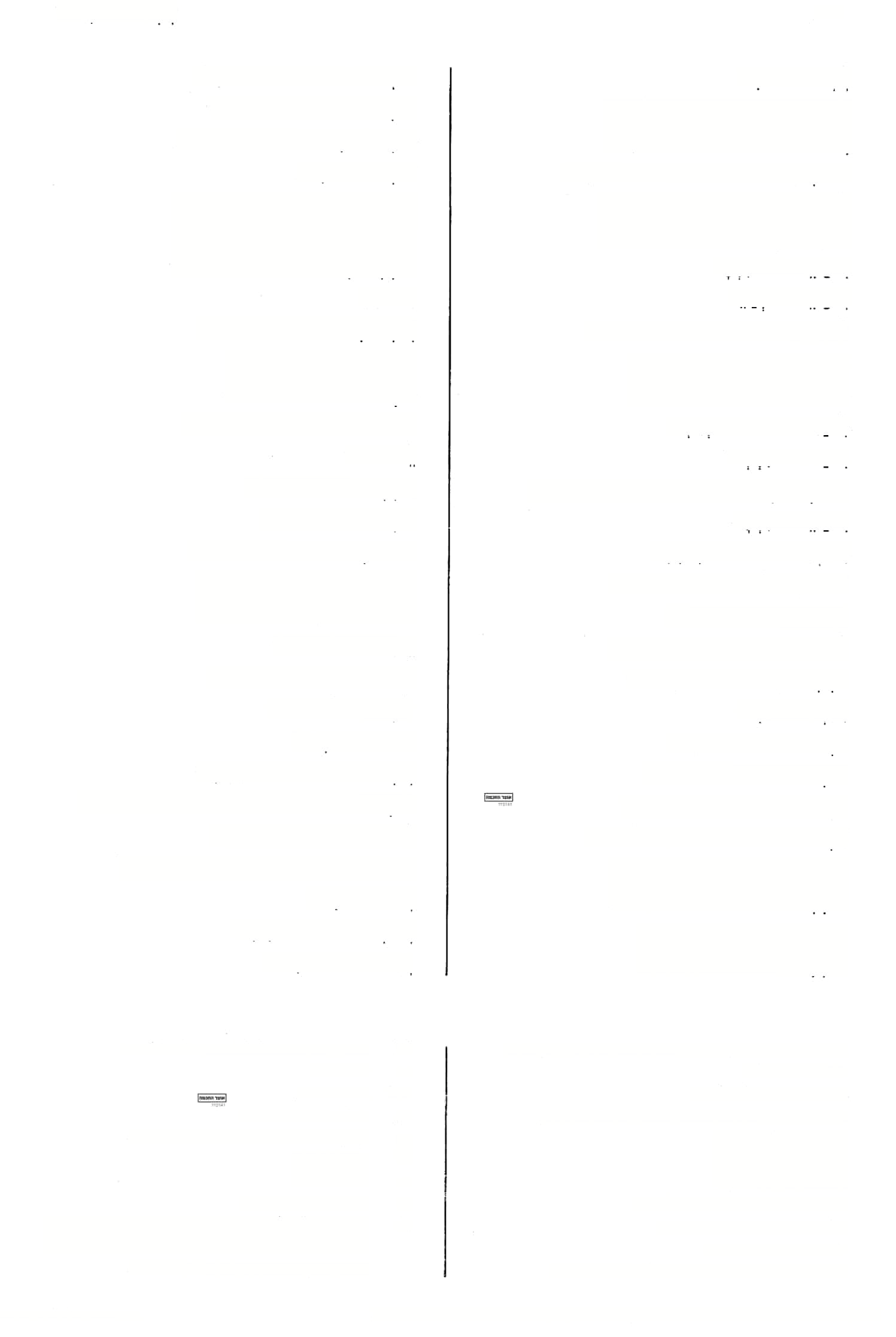 יטרפום9 ליטרפינהו )כתו׳צ  ב( יטמא ליטמא20 לי לי יטמא ליטמא )יב׳צחב( יןבמן אועוד( ידע לןכמינהו30 לידע )הור׳י ב ל[י]טמא )בכו׳כגא -מ׳ורש״י( יטמא ליטמא )שבתטזא( מ׳:ליטמו דעו י ’לידעו30 )תע׳כבא( ץ־עו ’לידעי3 )שבתקידב2( ר׳ נ ליטמא21 מב׳קהא( ר׳ניטמו ליטמו <בר׳נבא> יטמאו לו ליה ליטמו יטמאו לוי לייאה )חול׳קלאא( ליטמאולהו22 )יב׳קידסע״א( יטמאו אותם ליואי )חול׳ק וב( לוי בר ליואי32 )כתו׳עזב( בן״לרי 
ליזול )ב״מכחא( כלני״ילי׳ 
ליזוף33)יזף( )תע׳יבב( ילוה 
ליזיל)אזל( ילך 
ליזיף)יזף( )ערכ׳לב( ילוה 
ליזלו)אזל( .ילכו 
ליחוש     2סשש 
לןחסיח )מג׳יבסע״ב( ”חסנו 
ליטא )שבתס זא34, 0נ׳מסר ע״א35) ארור, מקלל לןיא )בר׳נ ח א( לאן, להיכן 
כלפילןיא )פס׳ה  בועוד( ?למיה יכןז36 לרכם  י.יבם 
ללבמו )יב׳כתב( ”במו 
לייט)לוט( מקלל ליטמי יטמא לטמייה )חול׳גא( יטמאנו ליטמייה23 מדהל ד א 2> יטמאנו ל?}מיש )גט׳סםא> יטפל ליטמע )קידו׳כ  ב,ערב׳לב( יטמע לטמרינן )נדהסאא( ??זתירנו ליטעו יטעו 
לטעום )בר׳כהב( יטעם 
ליטעום )גט׳סבסע״א( יטעם 
לטעון )מ״קי אא> יטען )משא( לטעון )ב׳׳מי זב,יח א( יטען )טענה( ליטעון24 )ב״בכחב( נטען )ר׳( ליטעמיה <חול׳קיאב 3> יטעמנו ליטרדו25 )ב״בכבא( יטרדו ליטרדן )ב״מסוב( יטחוני = יקחו מהם את הנכסים שקנו מיד החייב. מ׳: לייבם. אה״ת: ידעו. כךגםמ׳,ר״ח:נידעו. כך קורא אליהו הנביא לר׳ יהושע בן לוי. מ/ ד׳: לוזיף. מ׳ וא״פ: ליט. אה״ת וע״י, ד׳: לוטא. רש״י )פס׳(: כלפיהיכן נוטה דבר זה הא איפכא מסתברא ... וחבירו כברכות בפרק הרואה )נח »( חצבי לנהרא כגני לייא חרסים שבורים להיכן הולכים. (29 (30 (30• (31 (32 (33 (34 (35 (36 מ׳: ליטלטל. 19( אה״ת ע״י, ה׳ וס׳: לטתיה, מ׳ לי׳. ד׳: יטלטל. מ׳  - בכולם: ליטט׳. מ׳: ליטמו, שאר כי״י: ניטמו, רש״י: ניטמאו. מ׳: ליטמיגהו. מ׳, ד׳: לסמויי. ה׳ וא״פ: נטעון. כי״י וד״פ, ד״ח: אתי לטרדו. מ׳ וריטב״א, ד׳: ניטריד. ר׳ הע׳ ב״טריף". ע׳: ליטחר, מ׳ )על גרד(: ליתחר, ועי׳ ד״ס. (18 (19• (20 (21 (22 (23 (24 (25 (26 (27 (28 מילון ארמי עברי לתלמוד בבלי / מלמד, עזרא ציון בן רחמים )עמוד 210( 113141ה                                                     ודפס מאוצר החכמה 194 לילות לילותא —לירות )בר׳ כס ב, נם א( מקללים לייטי לייטי לילות לילי )שבו׳  א א 2> מקללם לייטינהו ר׳ נילף לילזא      לילה ליליף39   )ב״בקכרע״ב( אנו מקללים )סר צם א, קיא א> אתה מקלל לייטינן לןיטת )שבתקלדא( מ׳1ט׳:לילוך לילך מחבר לייף ילמד )ילף( לילף מחבר )חול׳ יא א 2( לייף )חול׳קיגרע״ב(  נלמד 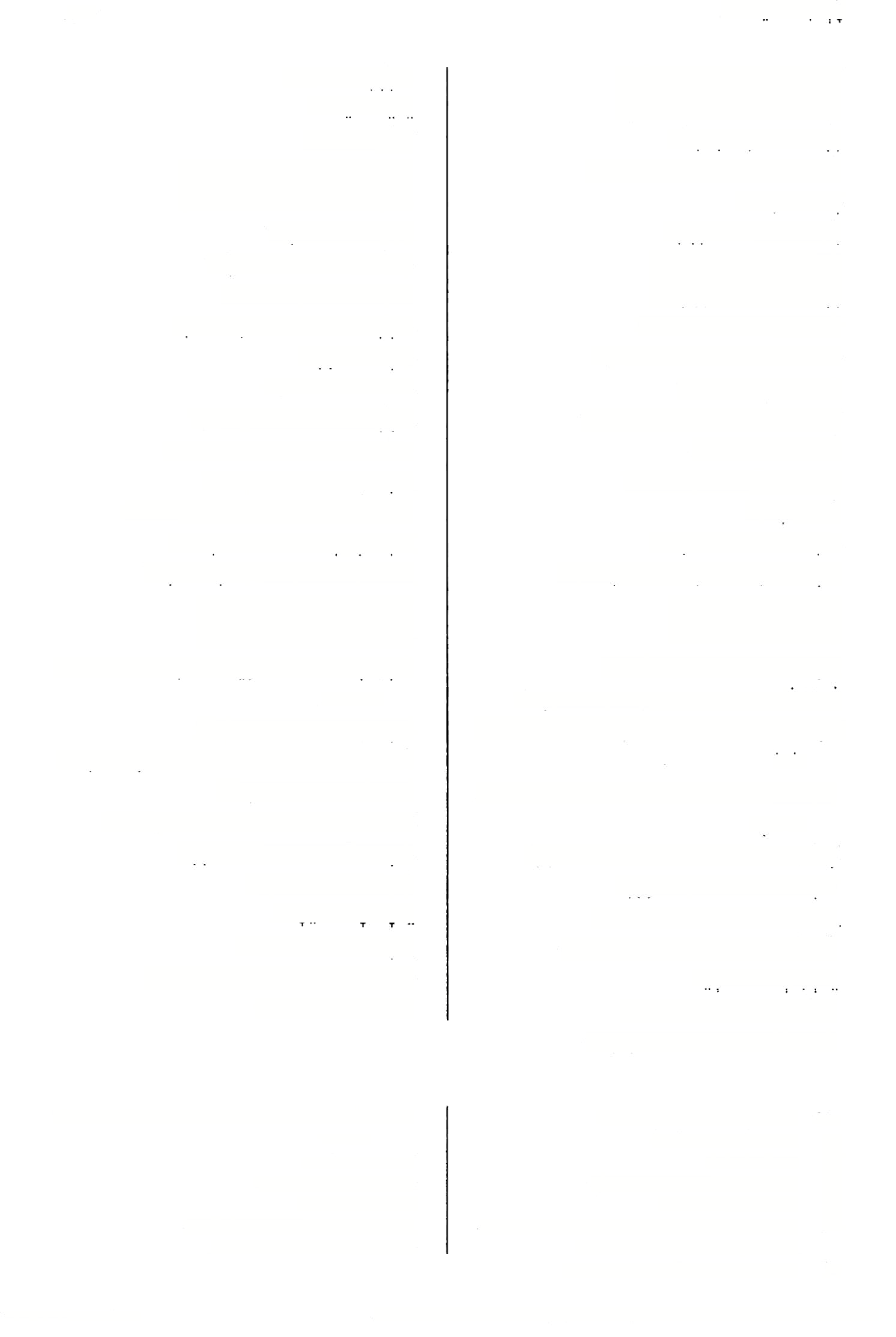 לילף40 )חול׳קזזס מחברים לליפי )סוכהמגא(  מ׳: נילף לילף )חול׳ יא א( מחברים לזיפי )בר׳סגרע״א(  ילמד אותה לילפא מ׳: ליפי )שבו׳ מג א 2( לייפי לילפו      ילמדו )סנ׳מוסע״ב( מ׳:ליתיקרו לייקרו לילפי41      = לילפו זביאו לזיתו,  ליתו )שבתסהרע״ב( תלמךנה לילפן  )חגי׳ בהא( יביאוהו לייתוה)אתא( )גט׳סטרע״ב( ר׳ לוליתא לילתא42 זביא לייתי,   לזתי יאמר, נאמר )אמר( לימא ןביא  אותו לןתיה לזיתיה, ד א> כל הנוס׳: אימא <ע״ז לימא  לן  את לד )נ( ליך נאמר כתנאים43 לימא  פתנאי )שכתקלדא( ערבוב ליכא )גט׳סזב( יטבל, יצלל )אמד( לימוד אין כאן, אין ליכא  )= לאאית  כא( )עירו׳ קד א( יישן )נום( לינים ואין עוד? ותו  ליכא מ א( .יאסר )עירו׳ )אסר( ליסר יאכל )אכל( ליכול )חול׳ נגב(  .יאסור אותם )= יאמר שהם ליפרינהו יכחול)עין( ב 2( )״•הנה ליכחול אסורים( יכחש מז א, ב״ק קד ב( )נדר סב ב, ב״ק ליפ״וש )שבת קי א( יקשרם )ב׳׳בקנדםע״ב,תמו׳יזב( נהפך, נחליף ליסרינהו ליפוך)אפך( )שכתסזא> יכחש )= יהיה כחוש( חיליה ליכחוש כוחו )ערכ׳כטא(  זחליף ליפוך44 ב ועוד  - בנוסח ב - בנוסח הכתובה. גסין פה )כתובות נג לילי מחברים שכר מג א62 (4 ק רע״ב4,2 )ב״מ ליפי לך הגס( )חול׳ כח רע״ב( זהפכנו ליפכיה47 שלד )סוטה יב ב,ב״מ סח כ, מג׳ קנ כ 2(־“ שלילי )נדרים, נזיר( ןפר ליםר )יוסאעדסע״ב( יאכלנה ליללה לצנות ליצנותא ליללו  )אכל(   )סוכה כה ב 2(  יאכלו ליצני    )פס׳ קיב ב(  לצנים לילליה    )שבח קם ב, גם׳ סח ב37)  יאכלהו לירוק48 )רקק(   )שכת קמה ם> נרק)ר( יאכלם ליכלינהו יירש )ירת( לירות מ׳: ליליא ב א,קו א( )פס׳ לילה )שבתקלדא( יערבב ליליד38 )ליח כלומר: האמוראים חולקים באותה מחלוקת, שחלקו התנאים? מ׳, ד׳: נפיך. ר׳אה׳פ׳, ד׳: יילפי. מ׳,ד׳:לייפי. הגהתי, מ׳: ליאפכיה, ד׳: לפכוה. א״פ: נירוק, מ׳: ליריק אנא. (43 (44 (45 (46 (47 (48 בכל המקומות : בתוך משפט עברי. ם׳: ניכול, ו׳1 ה׳1: ליכול. מ׳ וע׳, ד׳: לילך. ה׳: יליף, מ': ליגמר, רשב״ם: נילף. רש״י: נילף, ה׳: ליגמר. יב׳ סא סע״ב - גם מ', סב׳ עח ב - מ׳: לילפו, בכו׳ מג א - מ׳: לילפו, כרי׳ ו ב - רש״י ום׳: ונילף. רש״י: ליליתא, ע׳: לוליתא, מ': לוליית׳. (36• (37 (38 (39 (40 ו 4( (42 מילון ארמי עברי לתלמוד בבלי / מלמד, עזרא ציון בן רחמים )עמוד 211( 113141ה                                                  ודפס מאוצר החכמה ליךתה  -לכבשינהו )עירו׳ נגב- סיפור א״י(  ?שבו )עירו׳ ם ב, מג׳ כז ‘טע״א55 ועוד(  יתננו ליתבון ליתביה )ב״ב קנם ב( יירשנה ?ירשו 195 לידתה49 לידתו מ׳ אה״ת: ניתיב )חע׳תב} ליתביה )נדהמדסע״א( ר׳ לירות לידתי50 )ב״בכטטע״א( נתן אותו ליתביה )ב״ב קנס ב> יירשנו לירתיה י?שבאת־דעתו )ב״מפדא( ל?תביה56 לדעתיה )שספ״ב( מ׳: לידת׳ לירתיה )גט׳טטא( ויתנם וליתבינהו57 )ב״ב קי ב( יירשם לירתץהו )גט׳סטרע״א( ישימם 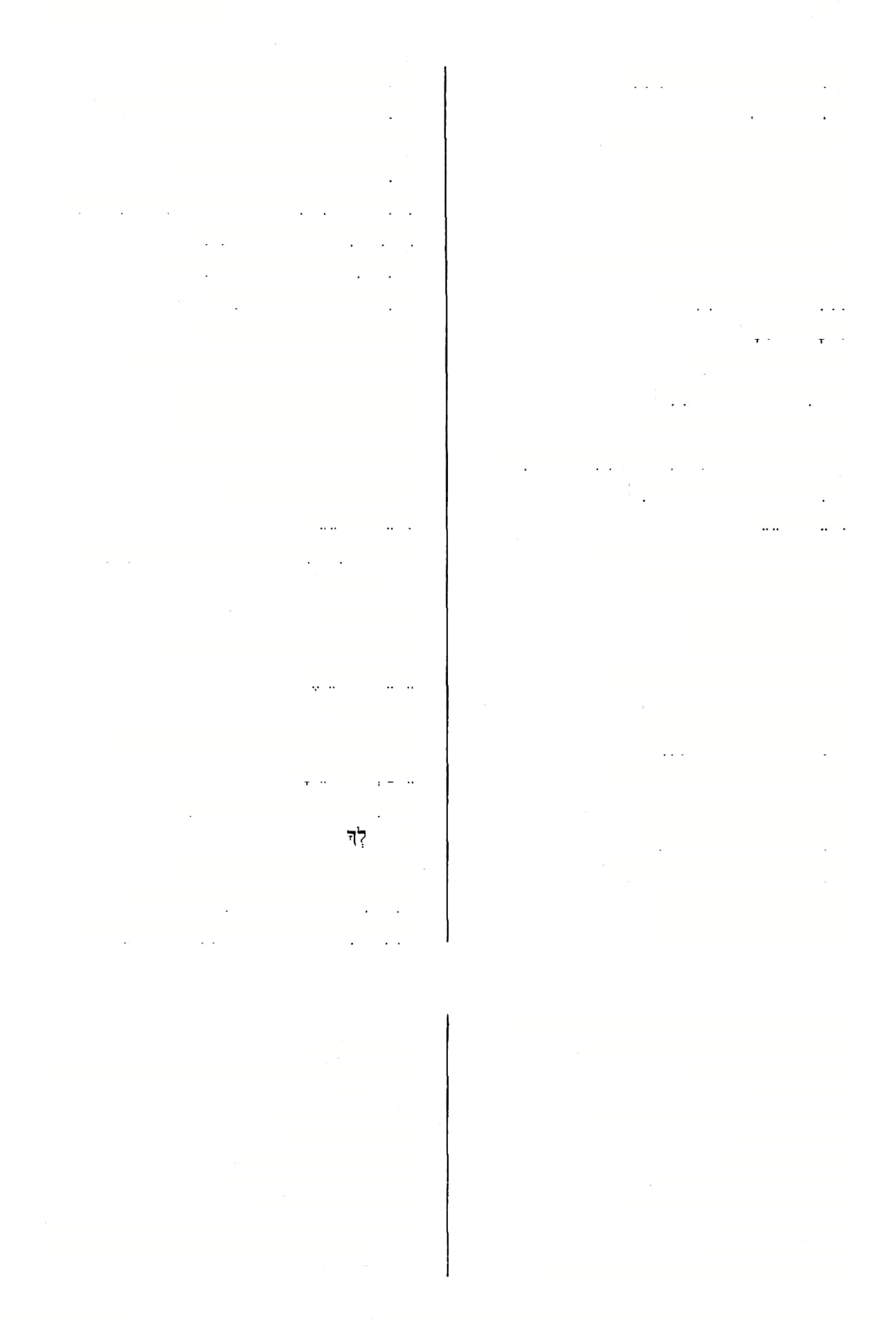 ליתבינהד58 ה׳: לורתינהו )ב״ב קנט ב 2( לירתינהו יתנהו )גט׳כטב( ליתביניה לשה )ב( )גט׳סגב( לישא נ א, תע׳ כו ב(  אינה )עירו׳ ליתה עסה לישא ר' ליתיב ב60) ב59, ע״ז כת )מו״ק ט לית1ב ימרח )שדף( לישוף )חול׳ קל ב( חלותיב ליתוב81 עסתם )ניהוב( לישייהו )כתו׳ כבא ועוד(  איננו ליתדהי62 אץ- לית-)=לאאית( ?בוא )בר׳כחרע״ב( ליתי63 )אתא( אין לנו בה, אין דבר, לא אכפת לית  לן  בה ?בוא )ב״קלגבועוד( ליתי אינה ליתא  )=  לא איתא( ישב ליתיב ישב ליתב נבר׳ לא ב ועוד(  ישב ?תענית ליתיב  תעניתא מ׳: ליתן )ערב׳ ל ב 2, נדה סה א( לית3 )=  ?צום( ר׳ניתיב )ב״מצבא( ליתב51 יתן ליתיב .ישב גט׳םזכ2( ליתם יתן לו )סוכה לט א ועוד( ליתיב  ליה ?שב )נדה ח א( ליתב52 איננו ליתיה )שבו׳מהסע׳׳א3( ח׳: ליתיב ליתב יתן )יומאטוסע״א(  מ׳ א״פ ויל׳: וניתיב אינם ליתן וליתן ליתנהד )ערב׳ בז ב(  ר׳ליתן )עירו׳ סח א(  יתננה )עירו׳ טח א> מ׳:למיתבא ליתב53 ליתבה ליתכה אינם )זב׳יחרע״ב( ליתנ)י(הו84 יתנו א ועוד( )כתו׳ קג ליתבו לוי ל סע״א( ?תנו )סוכה ליתבו54 לכה66 )פס׳ מב בי6, חול׳ כח א( ל?א ?שבו )סוכה כו א, בתו׳ כאב( ליתב? )כתרנדסע״א(  במבט  ראשון67 )שבתקכחב( ??בשם )=  ?טמינם( לכאורה לכבשינהו ליתבוה    <גט׳ כד א(  יתנוהו ליתבון55    נדר(, נה א> יתנו מ׳: ליתיב. צ״ל: לותיב, ר׳ ב: ניקום ונותיב, מ׳ ר׳  א ורש״י: קמותיב. בנוסח קיום שטר. מ/ד:ולמיתי. הגהתי, מ׳ שט׳: ליתנו. מ׳ גל׳ א״פ ועוד, ד׳: לבא. = צבע אדום לעור. ע׳ )ע׳ כאורה(: פי׳ כשאתה פותח בה קידם שתעיין כה מעלה על דעתך שהיא... קוהוט: לפי ראות עין ובסקירה ראשונה. (60 (61 (62 (63 (64 (65 (66 (67 מ׳: לירת׳, ה׳ וד׳: לירתיה )באשגרה מן הקודמות(. רש״י: לירת, מ׳: לידתן, תוס׳: לירות. מ׳: ניתי', ה׳: ליתן. מ׳: ויתיב. מ׳: ליתן )כמו בסמוך(, רש״י: ליתיב. מ׳, ד׳: ויהבו מ׳, ד׳: ליתנון. ד׳: נותבה, וראה וו״ג שם. מ״ניתבי/ה״דמיתבאדעתיה. מ׳: וניתביבהו. מ׳ א׳: ניתבינהו. פ״א  - מ' וע״י: ליתיב, פ״ב  - מ׳ ויל". ליתוב. (49 (50 (51 (52 (53 (54 (55 ״55( (56 (57 (58 (59 מילון ארמי עברי לתלמוד בבלי / מלמד, עזרא ציון בן רחמים )עמוד 212( 113141ה                                                  ודפס מאוצר החכמה ליכהיוה —לימטייון196 )סוטהמאא( יגללנו• )לס״ת( ליכרכיה )סנ׳כזסע״א(  :כהו אותו ליכהיוה68 ר׳ ליפכיה )שבתקלדא( ליכרכיה79 לכם לכרך לכו, ?כשיר )מז׳פבא( לבשר )יומא לם א(  יכון ליכדו מ׳: ליתכשרו ז א( )זם׳ ליכשרו )נדר׳ נא א(  ימדד ליכול69  )כול( )חול׳ בחב(  ?כשידנו לבשריה יכחל)עין( )ניהנה ב 2( ליכחול סתיכת־עץ,8 a )שבת קב א, קנד לכתא80 )שבת סז א, נזיר סב ב, ב״מ קנה א(  יכחש ליכחוש )ע׳: משקלת( 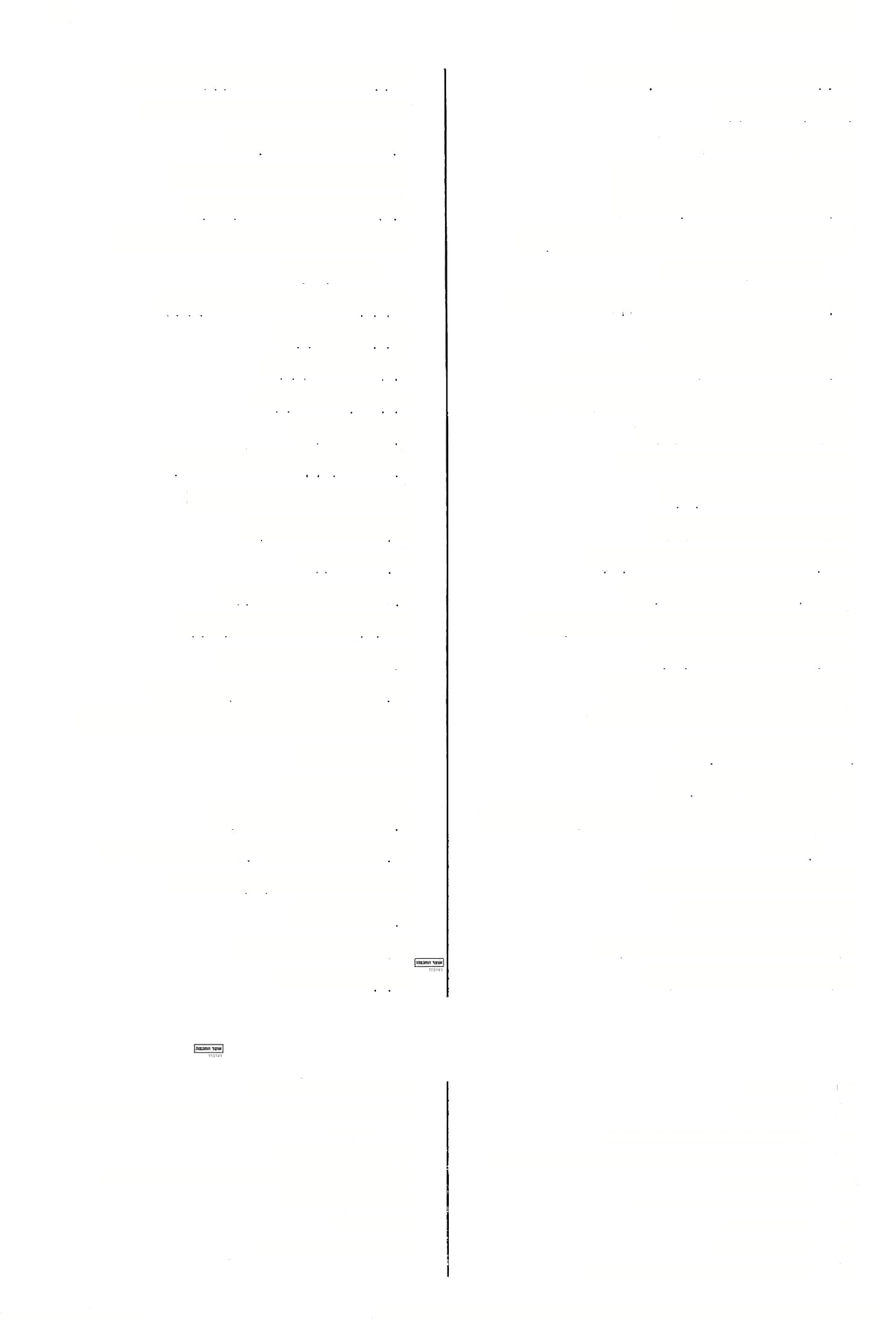 )=  יחלש, יהי כחוש( ’מנ׳לדסע״א(81)  יכתבנה ליכתבא יכחש )= יפסיד( )ב״קמזא,ב׳׳מקיא( ליכחוש יכתבו ליכתבו מ׳ : ליכול )נדר׳ נא א( ליכיל יכתבנו לכתביה ג ב( יכנס )=  ישא אשה( )כתו׳ ליכנוס יכתבם לכתבינהו )תע׳כגבס  נתאסף יחד הדדי73 גבי ליקנוף יכתב לכתוב ז םע״ב( יכנסו )בר׳ ליכגפי74 תאמר התורה לכתוב  רחמנא מ׳: ליכסיף )עדכ׳סזב( ליכסוף יאמר הכתוב קרא לכתוב יכסה )חול׳ עטם ס ליכפי )זב׳קידב(  ילקו לילק1 ח א 3> יכסנו )ביצה לכפייה ?לקה ילקה )קידרפאא( לילהי לל?י82 )חול׳פגסע״ב-ח׳(  יכסנו )חרל׳פדרע״א( יכסם ליכפי[י]ה ליכסינהו תמאסנה )יב׳טוא( לימאפא83 יתביש ב75) )שכת קד א, קנו ב, ערב׳ טז ליכסיף ח ב(  למדו )מכות למדיח84 )שברמז ב(  יתבישו ליכפפו )שבתקלדא( ימולו  אותו לימהלוח ח ניכפינהו )יב׳לטא( לכפייה76 מ׳ אה״תר״ר: תלמודיה )נדר׳מאא( למודיה ר׳ ניכפינהו רב׳לטב( ליכפייהו77 ?מות לימות יכפר ז א3( )כרי׳ לכפר ?מותו לימותו )ערכ׳כאא(  יתכפר ליכפר ימחק )כ״בקהדא2( למחוה )בתריה א> רו?נה לכפר בי, בקש כעידליכפריה גפם׳ לס ב(  יקמח )=  ישים קמח( לימחי85 לכפר בו ימחה )מחאה( )ב״בלטא( לימחי ה׳:לכריז )ב״מכגב( לכרוז ?כהו )שבו׳ מה ב(  ?גיע למחייה לימטי יכריז בד8) )שבת קי ב(  יכרה )קידו׳ פא א, ב׳׳מ בג ליכרי לכריז ?גיעו לימטייה )ע׳־זכחרע״ב( יכרך לי?  ליד .        cJ-      מל״ס משמשת עזר לקשירת מטענים ע״ג בהמה, ועי' ערוך ורש״י. מ׳שט׳: ליכתוב. מ׳: נילקי, ד״ו: מלקי )מ= ני י(, ד״ח: לילקי. מ׳, ד׳: לימאסן. מ׳ לי׳. מן "מיחא" = קמח. (80 (81 (81• (82 <83 (84 (85 מ׳: לכהייה. מ׳, ד׳: ליכיל. מ׳, ד׳: ניכניף [גבי - הב״חן הדדי. מ׳, ד׳: לכנפי, ואולי צ״ל: לכנפו? אה״ת: ליכנשיה ליה. מ/ ד׳; ליכסוף. ם׳: ניכייפינהן, רש״י: נכפינן. מ׳: ניכייפינהו. ה׳, מ׳ ד׳: לכרוז. מ׳ גל׳ רש״י: ליפכיה. א״פ: ליעבדוה. (68 (69 (73 (74 (75 (76 (77 (78 (79 מילון ארמי עברי לתלמוד בבלי / מלמד, עזרא ציון בן רחמים )עמוד 213( 113141ה                                                  ודפס מאוצר החכמה לימטיין —ליס3מ ?נוח )גט׳ טח א( ?ניח לי נח לינה ?גיענו ימצץ )סר ז ב 3( )שבת קט כ( 197 לימטיין לימיץ86 )שבת קנה א> ר׳ נח לינה92 ימלאו, ישאבו )שבת קמח א 2( לימלו לב׳ לא ב 3> ח/לינחיה )שבת קי א, גם׳ to ב 2( ירד לינחה לינדזות )ב״בעיב(  ימלחנה )ע״זכחב(  ימלחנו לימלדוה לימלחיה ??יחנו מ ב( )עירו׳ לנחיה ימלא לימלי ?ניחנו 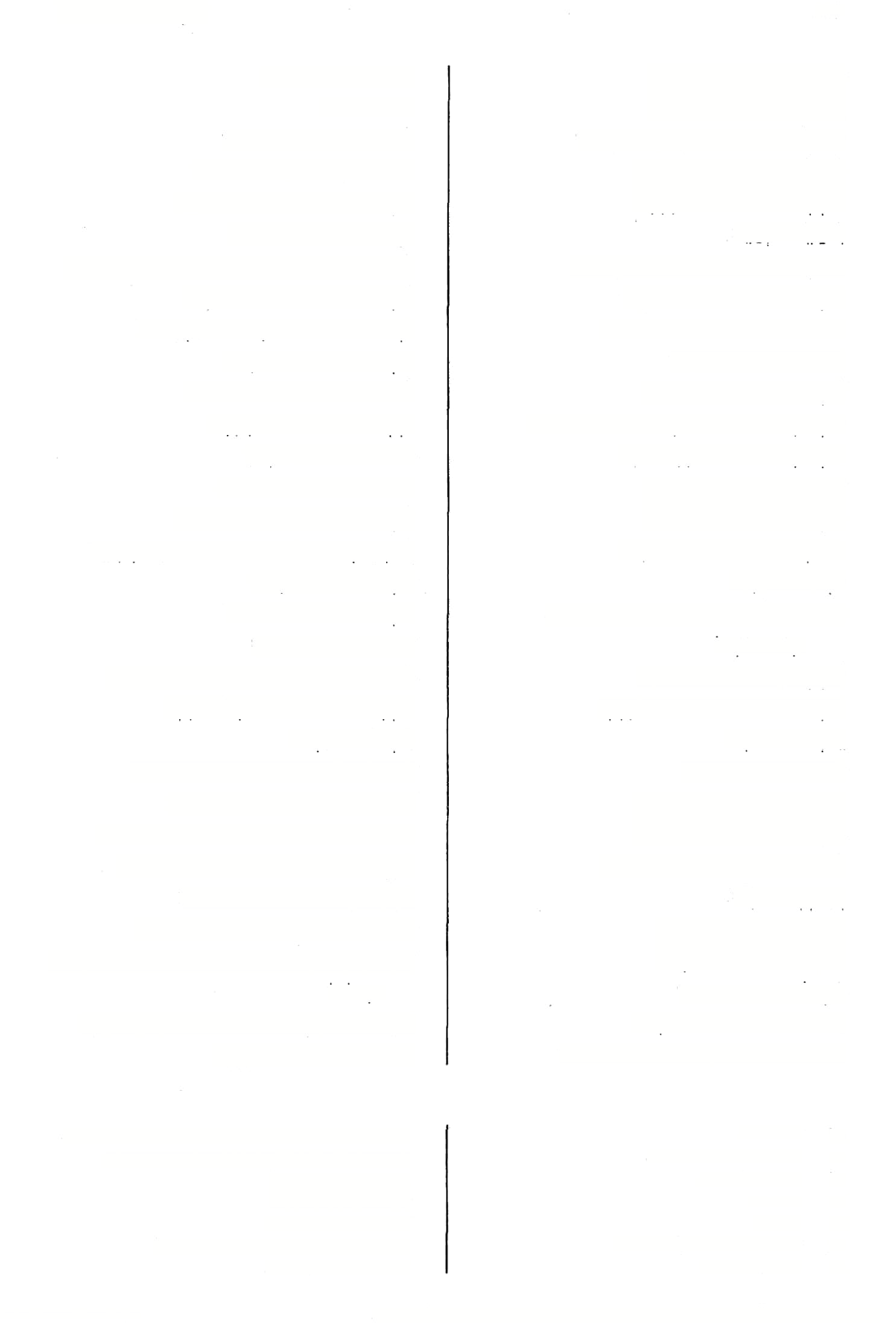 )93’ 3 מ׳,יבם׳ לא ב )שבת קנה א 2־ ל)י(5חיה )שבת קט ב, ע״ז כח ב( ימלאנו לימלייה לינטול93   )גט׳סחםע״ב2> ישפך לגטד   גערכ׳כבב(  ישמר )=  מתיו?94) ם ב( ימנו ח׳:לימנינהו )מ״ק כב א, חול׳ )קידו׳לא( לימנו לימנויה ישמר )עיררעחב( לינטר ז א-ב(  ימנה )נזיר לימני כי״י:אינטר )ב״בכטא( לינטר )שבת מט ב> נמנה )ר( לימני נב״קטוא(  ישמרנו לנטריה נמנם )= נמנה אותם( )קיד׳לאז לימנינהו עיף <מר צד א 2( ליניף )שם( נמנה אותם לימנינהו87 ישאנה )סרעהא( לינקכה )כתו׳קהב(  ימנעני למנען )ביצה כ א 3> ישא)אשה( לינסיב לימ0ד    )סר מג סע״א( נמסר )שבתקמבא( נערינערם נעורי לינערינהו ל[י]פזםר88   )בר׳נוסע״א(  ימסו־ )מרצד א( יניפו לינפו ימעל למעול יפל )מרכב ב52 (9 לינפיל רע״ב90) א89, תע׳ כט )שבת קד נפשי" לימצי לינפח    )גט׳ סט א(  יפח .ימציא עצמו יניפם לינפינהו     )מג׳ פא  א96, חול' קל  סע״א97) )שבת נד ב( יינקוה לימציוה )שבתקלדא( ינופף עליו יהפש לינפפיה לינהוט )מריח א( יאמרנה )אמר( יאמרו לימרה לימדו )חול׳מטא( יקח)=יקנה( לץר,[ו]ט98 ?מירו מב׳וא( ליקרו )שבתקיב2> ?תפישנה לינקטה" )בי׳ יא ב(  יאמרם ליקרינהו מ׳ ה׳ ר׳ ורש״י: נקטיה )ב״מקאב( לנקטיה לימישוך91  )כבי׳ע "    ימשך )שבתקלדא( ?חזיקהו, יאחזהו לינקטיה ליקשי  )משי(   )שבתקלדא( ירחץ )שבתקמב( יתפשם לינקטינהו לנו לן, לנא )סוכה  א א> מ׳ ורש״י: לינקוט לינהיט ?לקהו )פס׳ נם א( לנכדיה )בר׳ נא א, מג׳ ג א, סר צד א( ימוש )כתר פה סע״כ( ?שיאנה עצה לינשוף  מדוכתיה ממקומו ליקכא  לה עצה )שבתקמאא( ינגב )מר פא א(  ידר )ב״בקנדבכ״ס(  יתמל לינגיב לינדדר לינוול )שבת קי ב 3> יעלנה ליקבה מ׳: לינפינהו )חול׳קלסע״א( לינופינהו = פועל מן ״נטילה״.  ״93( מ׳: לינחיה, ד׳: לינחה. השוה ״שמרה״ )ב״ק פ״ח מ״ו( = המתין לה. פ״ב  - ד׳: ליפול. מ׳, ד׳: לנפינהו. מ׳, ד׳: לינופינהו. רש״י, מ׳: אבין, שאר כי״י: נשקול. מ׳: לנקם, לינקט. (93 (94 (95 (96 (97 (98 (99 מ׳: אמצא. מ׳, ד׳: לימנויה, אימנינהו. מ', ע״י: אתמסר. מ׳: ממצי. כי״י קיר/ הגהתי, מ׳: אמשיך, ד׳: מימשך. מ': נח, א״פ: תנח. (86 (87 (88 (89 (90 (91 (92 מילון ארמי עברי לתלמוד בבלי / מלמד, עזרא ציון בן רחמים )עמוד 214( 113141ה                                                  ודפס מאוצר החכמה ליסביה —לןןביד198 )שם> ?פקד, יבקר ליסעור7 )ערכ׳כגא(  ?שיאהועצה ליסביהעצה1 )מג׳ בחב( ?ספידנו ליסשדיה לים3ר   )שבחסגא( י?ין סע״א9 ורע״ב( פג א, יב׳ קיד א, ב״ק )יומא לישפו8 יעידו ליסוהדו  יב׳לאב(2גט׳כוב,3) ?אכילו ר׳ ליסהדו <גס׳כונ( לישהדי ליטפו10  )עירו׳ נד 3>  ר׳לוספו ליספי    )ב״ק ז  סע״א1? חול׳ קיא ב(  ?אכיל ח ליסהדו )נדר׳  מ א(  יסיח דעתו לישהוד   )יב׳לאב( ל)י(סח4 דעתיה ?עלה 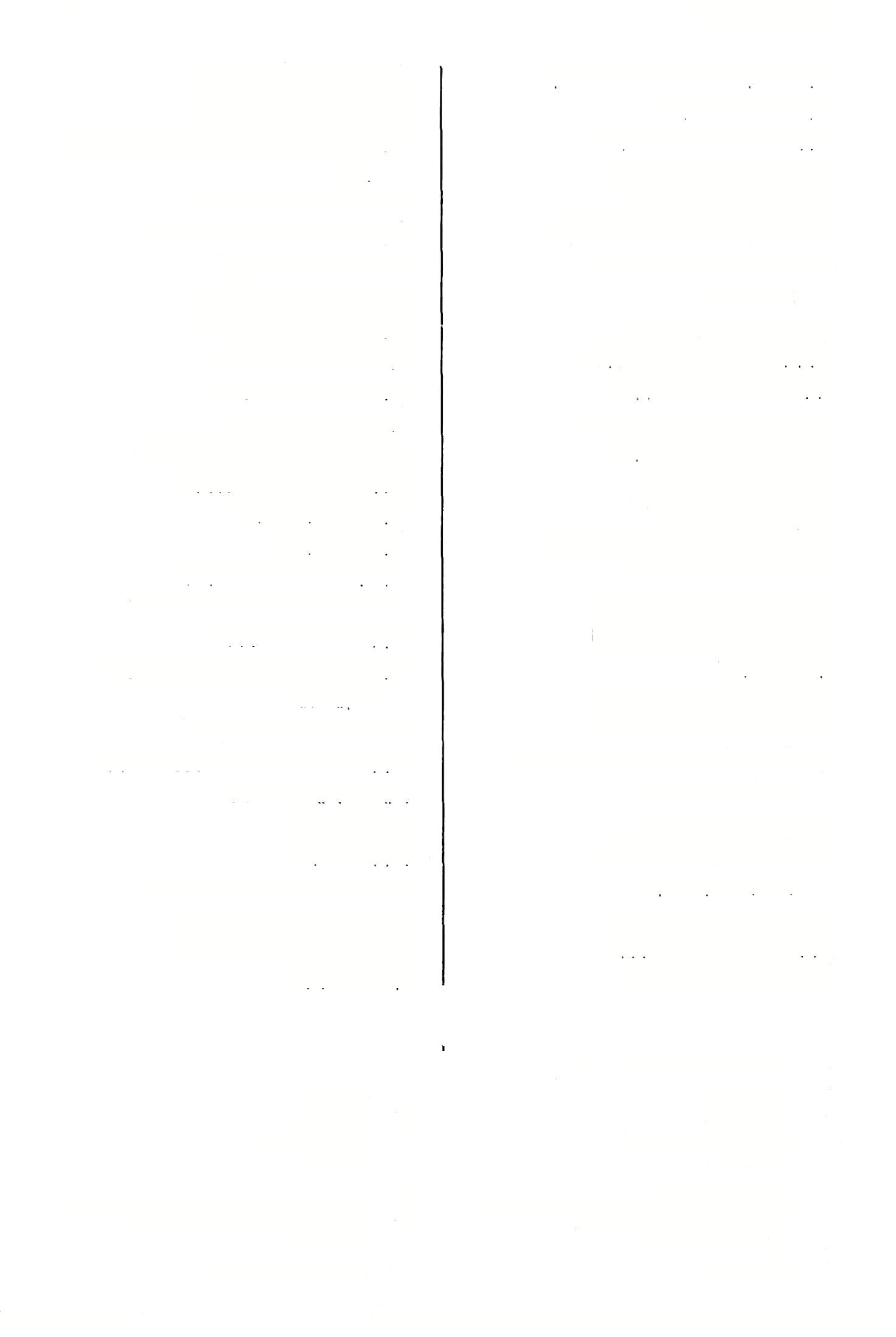 )גט׳ סוב 2( ליסלן12 )שבת קי א, חול׳ ח ב( א— ליסחוף... ?עלה, יסתלק )ערב׳ ל א( ליפה ?ניח... על- ז א, סנ׳ מז א(  ?עלו )חגי׳ ליפ*ו לשחי   )גט׳ סם ב( ירחץ )הגוף( )ביצה כוא>  ?עלהו לפכזיה לישטאה    )3״מ פד א, 0נ׳ קו כ(  לסטים ?שריחו )נזירנטב( לי0רו13 )ב״מפדא( לסטיותו לסטיותיה )ביצה יא ב(  ?סריח לסרח ינעל )נעליים( )יומא עת 3( לישיים5 ליסרינהד )אפר(   )שכת קי א( יקשרם )ב״מנוא-ח׳ ה'( יסייע ל[י]ם?יע ליסרסיה14  )ב״בעדב(  יסרסנו )סוכה יג ב( יסכך לישכך ישתר, ?הרם ליסתור )שבת קי א(  ?עלה ליסלוק לישתכן     ישתכן יעלה א6) )שבת קמא א, ר״ה בז א, כח לישליל! ישתלקו ליסתלשו15   )3״במגא3( ח׳: ליסק )גם׳סזב2( לסליל )שבתסוסע״ב( ר׳ ליסתמיה ליסתמיא ח ליסתלקו גב״ב מג א( ליסלהו <שם> יסתמנו לישתמיה16 ?שלקם )בר׳ נא רע״א( ליסללינהו יסתמא )נדהנהב-נז׳( לישתמעה  לעיניה( )= יהא עור( ר1׳ : למיסמך ישמך )עירו׳טוסע״א( לסמוך לסמוך לישתלי17  )ב״קצזא2(  יתעצל מ׳: ניסמוך )יב׳צאסע״ב( לישמוך ליסתריה18  )סוטההסע״ב( יסתרנו, ?הרסנו )שבת קי 3> שלאישמאם הלא  ליס$ןא לחו ?עשה ליעבד,  ליעביד )=  שלא יעוור אותם( ?עשה ליעבד יסמאנו )שבח עז 3( ליסמיה ?עשו ליעבדו )גט׳ סח כ( דלא  לסמינהוי לעיניה )שבתקמחסע״א( מ׳: ליעביד )סוכהכוא(  ח׳:ליעבדו לעבדי ליעכדי קזלא יסמא את־עיניו לישמכוה    תע(7 גא2(  יסמכוהו  נדר(, ד א, כ(  מ,: ליעבר ?עשה ליעבור לעביר <סנ־ידא,לב> יסלכנו )נדר׳ מ א> ר׳ ליסעור ליסמכיה ליסעור אה״ת: לוספו, מ׳: ליתוספו. כי״י: ליספו. מ/ ד׳: לסליק. ע׳ )דק א׳(: ליסרוח, מ׳: ליסרי. אה״ת: ליסריסיה. כך ה׳ג״פ, מ׳ בכולם: ליסלקי, ד׳: ליסלקו )2(, לסתלקו מ׳ וד״ו, רש״י: לסתמייה, ד״ח: ליסתמיא. ה׳: ליסתריוז. תום,: ליסתרי. מ׳: תסתריה. (10 (11 (12 (13 (14 (15 (16 (17 (18 ע״פ מ׳ )ליסברה = ליסביה(, ד״ו דנטבי. מ/ ד׳: ליסהוד. מ/ ד׳: ליטהדי. הגהתי )ע׳׳פ כ״י רומי: דלסח( ם׳ שט׳: ניטים. מ׳ מ׳ ב וא״פ, ד׳: תיסלק. כצ״ל )ס׳  ד, : ליסעוד(, וכך יוצא מפי׳ ר״ן ר׳רש״י׳/ שמביאים ראיה מתרגום של "פקדת". ונ״ל שמשרש זה "מספוא". כי״י, ד׳: ליספי. (1 (2 (3 (4 (5 (6 (7 (8 (9 מילון ארמי עברי לתלמוד בבלי / מלמד, עזרא ציון בן רחמים )עמוד 215( 113141ה                                                  ודפס מאוצר החכמה ליעביד-ליעשריוהו ליעכב יעכב ליעבב )יומאפ ד ב,כתו׳נב,ב״ב דא( יתעכב ליעכבו סב׳יטב( יעכבו ל1י]עפר27 מוחך28 )ב״קצםכ> יעבר  מוחך29 לעכרינהו )בכו׳ז א,נדה בא> ?עברם לי  !לו30 )נדר׳לטסע״ב( יכנסו ליענביה מי נב )סוכהל גב( ענוב?ענבהו ליע;בינהומיענב )עיח״צזא( ענוב?עובם ליענו )תע׳כגט ?ענו)= יהיו עניים( 
ל[י]ע?שו31 סיצהטזא( ?ענשו 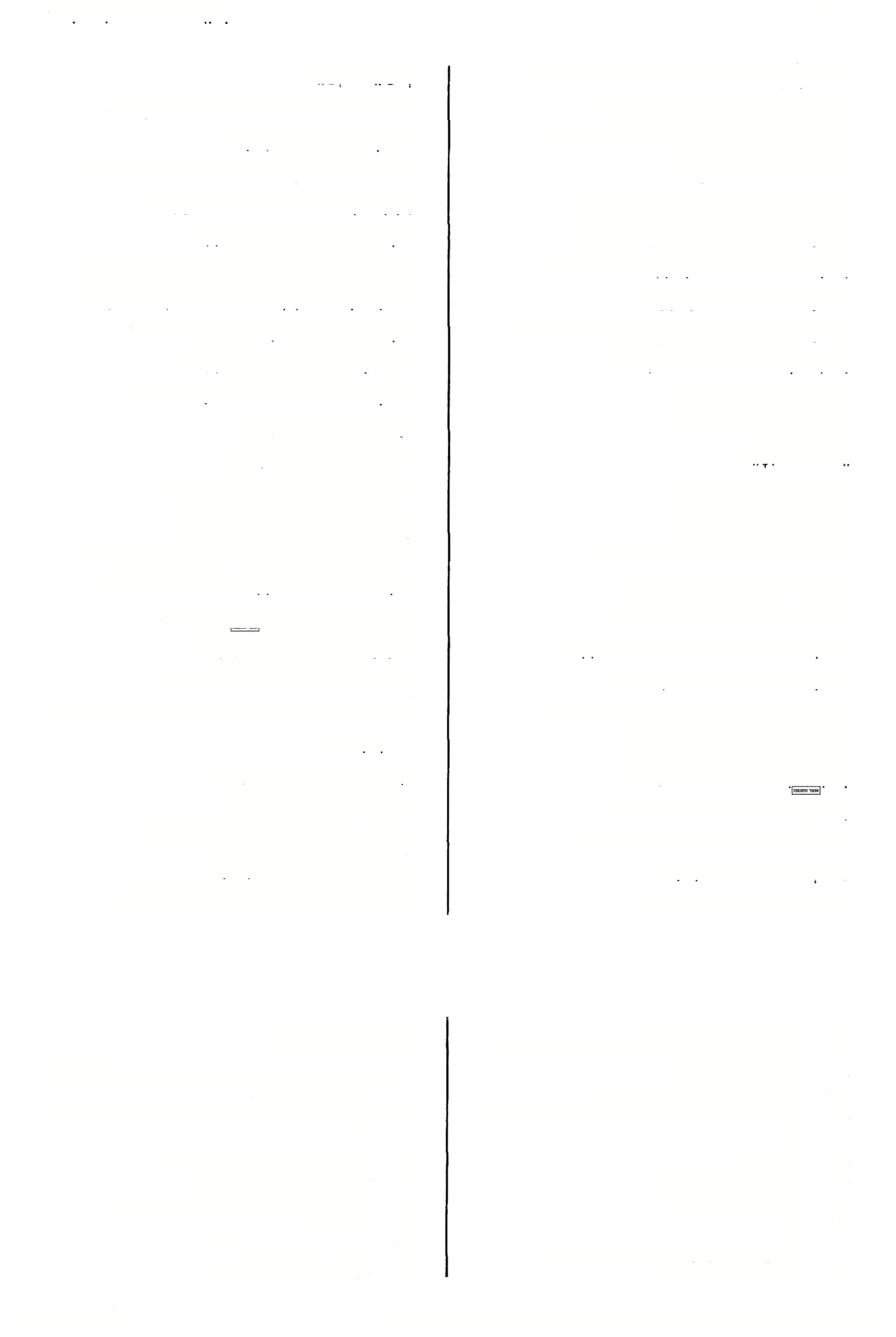 199 היכיליעביד )שבתקיגבוערד( כיצד ?עשה לעביר19 )סוכהנ א( ר׳לעברינהו ליעבר )שבתק יא ,קיגב ,נדר׳ד אב,20) ?עבר ליע5ד )גט׳נדב( ?עביר 
לעבר )סנ׳ירע״ב( מ׳ורש״י: מיעבר ליעברוה )ר״הכדא,כהב( יעברוהו 
לעבריה )ר״הכ א 2( יעברנו) את החדש( ליעפריה )סנ׳יגב( יעברנו 
ליעבריה )בר׳נ אא( ?עברנו) = יעבור אותו( ’לעפרינהו20 סוכהנ א( ?עבירם )מעי׳יזרע״ט ?ענשאותו ליענשיה32 לעוזא )גט׳א א( לעוז21 לעסיה )כתו׳ל ב( לעסו ליעפש <םנ׳צזא( יתעפש ליעקציה33 )בכרל א ב( ר׳ תעקציה ליעקר34 )ב״בקבט ר׳ למיעקר ליעקריה )כתו׳ג ב( נעקרנו) = נבטל אותו( לי רב )עירו׳ם  א( ?ערב) = יתקן עירוב( לעוזי )מכותו מ לעתות ליעול יכנס 
ליעייל סב׳לגא} ?כניס 
לעייל )שבתע ד א( ?כנים 
לעייל )ב״בלוב( כי״יו ע׳: ליעול ליעייל22 )שבתקדב( ר׳ ליעול ליערבב )ר״קכ זא,כת יתערבב ר׳ ליעיילוה <«׳כט ב> ליעייל23 לערבבו )ע״זבט יתערבבו לערבו35 )בכו׳נ דב( ח לערובינהו 
ליערכינהווליתנינהו )עירו׳ט ז אועוד( יערבם וישנם36 ליעיילו )עירו׳נ ד ב2,42  גט׳נוא 25) יכנסו ליעיילוה26 )מנ׳כסב( ?כניסוהו לעיילי )תמידכ וסע״ב( מ׳ר רש״י: ניעיילו ליעייליה )שכתק יב> ?כניסהו 3 )ביצהכוא( ?ערים )בכו׳נ ח א( ?עשר לערים7 ליעשר לעיילינהו )עירו׳צזא( ?כניסם לעיין )בר׳ה  בועוד( יעין, יתבונן )ב״מוסע״ב( ר׳ליעשרינהו לעשר38 ליעיין )קית׳פובט ליעשרו <בכו׳נגב( יתעשרו ליעשךי;הו ב״מוב(ג9,בכו׳נתא( ?עשרם מ׳ וע״י: ליעיילו. מ׳, רש״י: נענשו. רש״י: עניש ליה, וכנראה שכך היה גם לפני מ׳ )ואה״ת( ונשמט ע״י הדומות. רש״י: תעקציה, מ׳: עקצתיה, עקרב - נק׳  - מש׳ שבת טז ז. רשב״ם: למיעקרא, מ׳ ה׳: דמעקר. ם׳: לערובן, רש״י: לערובינהו. כלומר: יצרף את שני חלקי הברייתא כאחד. מ׳: ליעדים. ה׳: ליעשרינהו, מ׳: ליעשרי׳. ה׳, מ׳: ליעשרי׳, ד׳: לעשר. (30 (31 (32 (33 (34 (35 (36 (37 (38 (39 רש״י: לעברינהו, מ". לעביד. מ׳, ד׳: ליעבור. •20( רש״י, ד׳: ליעביר, ם׳.׳ לעביד. = מדבר בלשון אחרת. אה״ת יל׳ כ״י: ליעול, מ׳ ורש״י לי׳. מ׳ ר׳ ב ע״י ויל". ליעיילוה, ד״י: וליעייליה, ק׳: ליעיילי ליה. ד״ש: ליעלו. ע׳: וליעלון, מ׳: וליעסקו. כי״י ועוד, ד״ח: ליעייל. מ׳ ה׳. ר׳ ושמ״ק כינו: מוחיה. ע׳: ם׳׳א לעכל מוחך. ע׳: כלומר יתבלבל מוחו. (19 (20 (21 (22 (23 (24 (25 (26 (27 (28 (29 מילון ארמי עברי לתלמוד בבלי / מלמד, עזרא ציון בן רחמים )עמוד 216( 113141ה                                                  ודפס מאוצר החכמה ליעתרו —ליפקו200 )עיררעבכ״ב״ממהא״י( ר׳ ליפלוג וחלק, יחלק ליפלגי ליפלוג טזע׳כגב( יתעשרו 4  )ב״בקעבא( יפגם ליעתרו ליפגום0 )ב״מקהא( נחלק 51 ליפלוג 4   )מג־ ט! א( יהפגלו )= יהיו פיגול( ליפגלי1 )בבריח א> וחלקו גע״זיסרע״ב( ותחלקו 52 53 ליפלוג ליפלוג )יב׳מבא( יפגע )ב״מפיא( יפגעו לפגע לפגעו לפלוגי   )ביצה ב ב( ח׳: נפלוג 42 לפד (2 )שבת לז ב, ב״מ פד ב  לפדא לפניה   גשבתקלדא( ופנהו, והפכהו 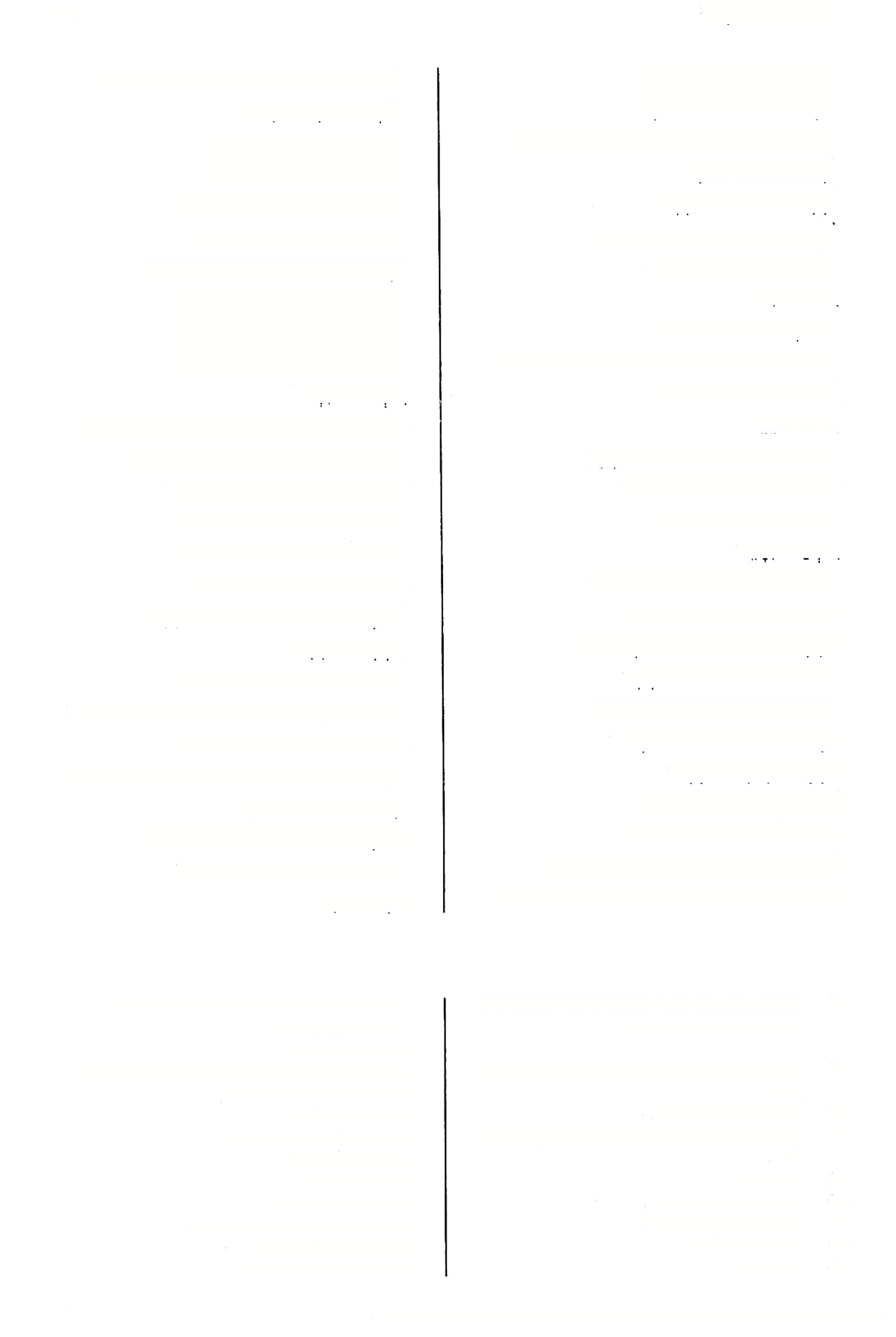 ליפסדיה54  )ערכ׳זא( ופסידנו 43 לפךים (2 נ ב )נדר׳ יפל לפדי ליפול לפפדינהו   )ב״מלמא2> ופסידם ליפסוד   ב״מנחא(55, קטב( יפסיד ליפופא   )ב״בדא( חבור לפופי ינוקא   )שבתסוב2,קמזב( )ל(חתל תינוק יפסל ליפפול )כ״מעדא( )ל(עגל לפופי )גט׳ פח ב - מ/ ב״ק כז א - ח׳ חז׳( יפסל ליפס[ו]ל ליפורן  יצא 2חתך )תע׳ כז ב, מב׳ לז ב( יפם )בר׳ כה א, גט׳ סט א( יפסק ליפסוק ליפפוק ליפוש )נפש(  )ר״החבועוד( ירבה ליפוש44  סוטה כי א( ר׳ נפיש <ב׳׳מ נח א> ר׳ ליפסוד 56 לפסיד )שבת לא ב> יפטר ליפטר ליפפיל   )זב־ כז א57, מג־ יא א( יפסל יפטר ליפטר )סוכהיזא( מ׳: ניפסול )זב׳דסע״ב-ה׳דע״א( יפסלו ליפפיל ליפפלו )יב׳ כז א, ב״ק מה א( יפטרו )זב׳קטיא( יפטרנו ליפ?זרו ליפטריה ליפפלו   יפסלו )ב״בלדאועוד( נפטר אותו ליפטריה ליפפלוה58  )מכותב א> יפסלוהו לפיש )נפש(  <סנ׳ נב א( ירבה ליפסע[ו]ה59  )שבת קי א( יפשקו )את-רגלי(ה "ליפסק6  )חול׳ לז ב( ר׳ ליפסקיה ליפפקיה   )שבתסזא, חול׳ אביא( יחתכנו, יקצצגו לפקה )נפק(  יוציאנה )חול׳ בחם  צ״ל:ליפכיה 4  )שבתקלדא( והפכהו יחלקו, ?חלקו )מעי׳ טז סע״ב( יחלקו 4 לפכוה5 ליפכיה ליפלגו ליפלג ל)י(פקה  )ב״במגסע״ב-ה׳( יוציאנה ל)י(פקא62  )יב׳קיגב( יוציאנה 4  )בכו׳יח א( ר׳ ליפלגו 4  )גט׳ מאב, עד ב, שבר מג א> וחלקו ליפלגי7 ליפלני8 .יצאו ליפהו )שבתקלוא( וז׳: ליפליגו, וצ״ל: ליפלגו ליפלגי מ׳ ה׳: ליפלוג, רש״י: נפלגו. בוילנא: נפלגו ה׳ ד/ מ׳: נפלוג. מ/ ד׳: ליפלגו. אה״ת ויל׳ כ״י: ליפגום, מ׳: ליטרח ב־ )בלישניה(. כך גם מ׳, וצ״ל: לפסדיה. ה׳, ד׳: לפסיד. ה׳: ליפסוד, מ׳: ליפסודי׳. מ׳, ד׳: ליפסל. מ׳: ליפסלי׳. מ׳ וא״פ )ורש״יז(. מ׳ ר׳ פ׳: ליפסקיה, ה׳: ליפסוק. מ׳ ר׳ פ׳, ד׳: ליפסק. הגהתי ע׳׳פ מ׳ )לאפקה(. (50 (51 (52 (53 (54 (55 (56 (57 (58 (59 (60 (61 (62 פ״א - ר״ג רשב״ם, מ' ה׳: דלפגום, ד׳: דניפגם. פ״ב  - מ׳ ה׳ ר״ג ורשב״ם, ד׳: דניפגום. גם מ׳ ביו״ד. תבשיל של  תאנים )ע׳ ורש״י(,  ועי׳  מוסף הערוך ועה״ש. תבשילים שונים מתאנים. ד״ו: ליפש, מ׳: ליפשי, רש״י ד״ו: ליפיש, קטע גניזה: נפיש. מ׳: ליאפכיה. מ׳ גל׳ רש״י, ד׳: ליכרכיה. שמ״ק: ליפלגו, מ׳: ליפלוג. בהיקש ל״מיפלגי". מ׳: ליפלוג. (40 (41 (42 (43 (44 (45 (46 (47 (48 (49 מילון ארמי עברי לתלמוד בבלי / מלמד, עזרא ציון בן רחמים )עמוד 217( 113141ה                                                  ודפס מאוצר החכמה ליפקון-ליצרכה )כתי צמא( ירבו )נפש( ליפשוד2  )מ״קטב( .יצאו 201 לי  לון )גט׳טטא( יפשט )יסיר( לפשוט )ב״מ ימ ב,  זב, ב ב( יוציא!ו לפלרח יפשט)בעיא( )ע״זכחב( יפשר, !מם לפישוט ליפשר דלפלינהו  )מריב א( מ׳ ורש״י: ולאפרקינהו לפלי  הו63  )בכו׳ נח ב( יוציאם  לפת ליפתא )ב״ממא( יבקע לפלע )בכו׳ מג ב( מ׳: לפתם73 יפתח 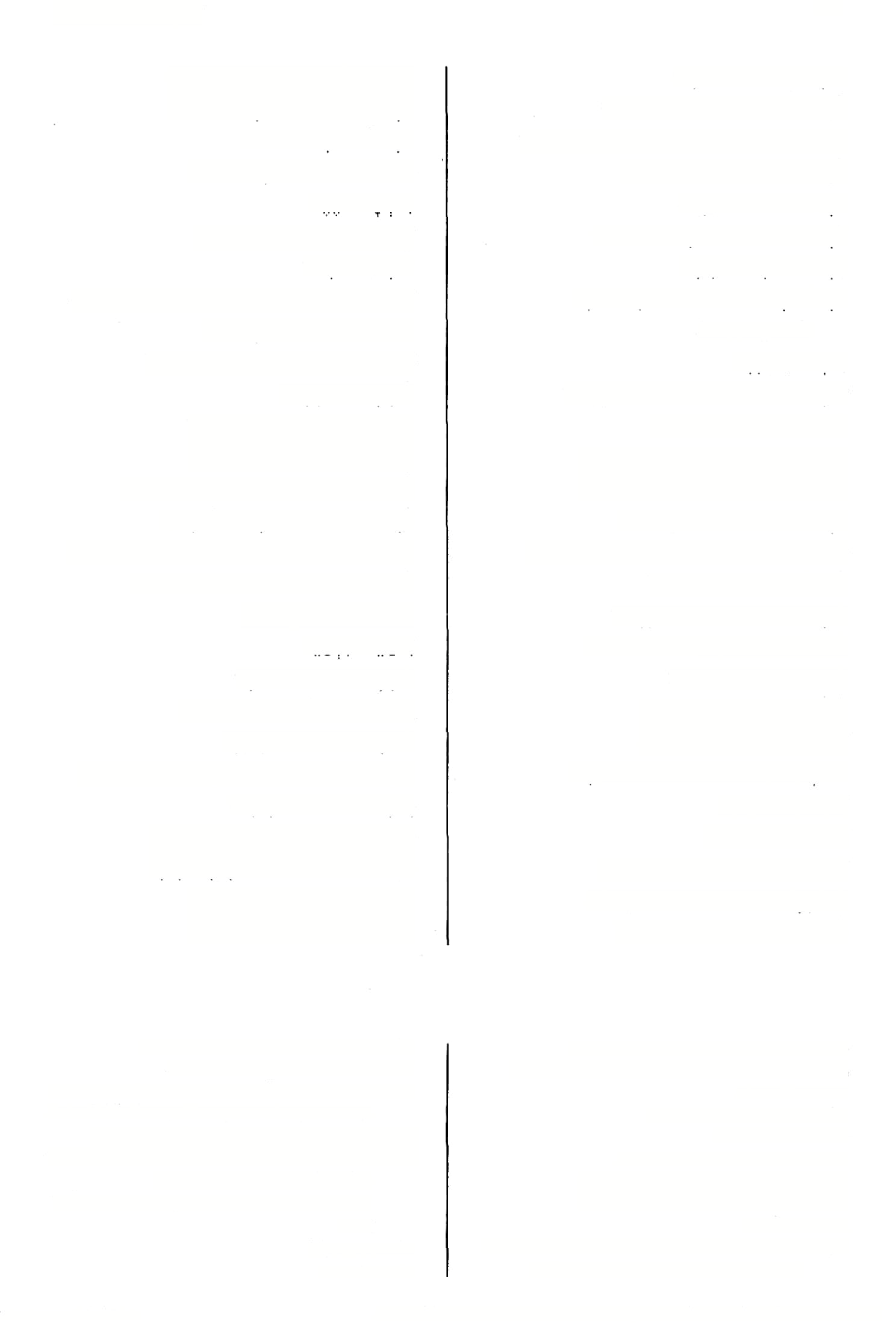 לפתא ליפתה לפלע   )במ׳דא-ב( יפקע )קדושה( לפרוד   ישבר, !קשה )שבת קמו א> פתוחיפתחנה לפתחה  מיפתח74 לפרום ידיה   )חול׳קלגא( יפרש כפיו ליצלד   )שבתקמאא( *צדד!74 )לברכת כהנים( )קידר׳ כ א, ב״מ פה ב( יצטע ר יצטרף ליצטער ליצטרף ליפרול    יפ.דה ליפרוקינן   )ר״הלבב,סנ׳קהא> יגאלנו  )שכתעאב( יצטרפו ליצטרפו )יומא יט א( יפרש ליפרוש  )שבח סוב( יקשרנו ליצייריה ב ב, נזיר ב א- ב( יפרש )נדר׳ ליפרוש לדירינהו     )שכת ס: א( יצררם, יקשרם )טנ׳קיאסע״ב( נז׳:ליפריש ליפרוש לצי״ית  )ב״מלבא( ישמע ל־, יצית )שבר׳יחב( יפרש)?( 64 לפרוש )שבח סו ב נ״פ ועוד( יצטלל)= יהי צלול( ליציל , ביצה יג א»( צ״ל:לפריש )עירו׳ ל ב65 לפרוש )שבתעהטע״א( ע׳ ור״ח: ליצלח ליציל !פר־יש רשם67) )שם לסר יש )שם> ישתפר75 ליצלח )סרקיאסע״ב( יפרש 68 ליפריש יתפלל ליצלי )יב׳קאסע״ב( ר' פרסומי ליפרסם69 ליצלף   )יב׳סגא( !צילף רחמנא ליצלן   הרלמן !צילנו ליצננה   )ב״בעדב( יצננה ליצנעץהו76  )ב״קכגב( יצניעם )= ישמרם( )תע׳יבב( יפרע )בכו׳טזא( יפדנה )ערב׳ יד סע״א( יפדו )ערכ׳ידב-ח׳ור״גורש״י( יפדו ליללע ליפרלה ליפרלו ליפרלו לצערו   )בר׳כחא( יצערו יפךנו ליפרליה <מ״קכחא2( אליצערני )פס׳בב-ח׳(  יצפה, יקוה לב׳ לו א( נצךיכנה לא לצערן ליצפי)ה( לצרכה77 יפדם )גט׳מהסע״א( יפדונו  )שבתיזרע״ב( !פלישו ליפרלץוזו ליפללינן70 ל)ו(פלשו1ד לב׳ לא א> נצריכנה 78 ליצלכה )ב״מקיחסע״א( יפרשו ליפךשו מ׳: לפתח׳ מיפתחה, ד׳: לפתוחי מיפתח. = יסה מצד לצד כדי ליצב בקרקע. ע׳: פי׳ לא ניחא ליה דתיפוק נשמה, דבל כמה דאית ביה נשמה טפי מצליח צבעיה, שצבעו מתעלה יפה ויהא צבעו יפה ובריא כמו בי אז תצליח )יהושע  א ח(. 
ם׳ לי/ ונוסף בגליון בידי מגיה מאוחר.  ה, : זיל צנעינהו )א״כ:הכוונה לבעליהם: נדה אותם ז(. ע׳: אצנעינהו פי׳ "הזהר לבעליהן שישמרו אותן" )מפי ר״ח(. מ׳: נצרכה. מ׳ נשמט. (74 (74• (75 (76 (77 (78 מ׳: ליפק  - )ושם כנכון: איהו ח׳ אינהו(. מ׳ )ד׳: ניפרוש, ואין כאן ארמית. 65( מ׳: ליפרוש. מ׳: ניפרוש. 
הגהתי, ועי׳ הער׳ 65 ו־66. מ׳, ד׳: ליפרוש. מ׳ ורש״י: לפרסומי, וכן בסמוך. מ׳: לפרוקינהי, כ״י ו׳ א וג׳: לפרוקינן. הגהתי )לפניו: אפרושי!(, מ׳: ניפרשו. מ׳: ליפוש. בנוסח המשנה, והתל׳  מגדיר  אותו:  דדמי רישיה לגדגלידא דליפתא )שראשו דומה לראש לפת(. <63 (64 (66 (67 (68 (69 (70 (71 (72 (73 מילון ארמי עברי לתלמוד בבלי / מלמד, עזרא ציון בן רחמים )עמוד 218( 113141ה                                                  ודפס מאוצר החכמה 202 )ר״הכהב( ר׳ליקדשוה לקדשו85 לצרכה —ליקטר ל)י(צךכה9ד  )יב׳קיטב(  נצריכנה ?קדשנו ליקרשיה  )גט׳"־ ב, סב׳ י רע"ם86) ליצךפיה  )שבו׳הםע״ב5(  יצרפנו לקו87  )כתו׳לגאן  לוקים יצרפם )סנ׳לא( ליצדפינהו ליקר )קום(   ?עמד יקבל לקפל, לקביל, ליקבל נ7גמד סע״ב89, זב׳  ו ב( "ליקו87  )יב׳ עו ב88, צא יקבלנה )ב״בקסדסע״א( לקבלה )זב׳  ו כ( וליקוי ולימא ליה לקרא יקבלו )שבתפתבועוד( ליקבלו ונעמד ונאמר לו לכתוב? 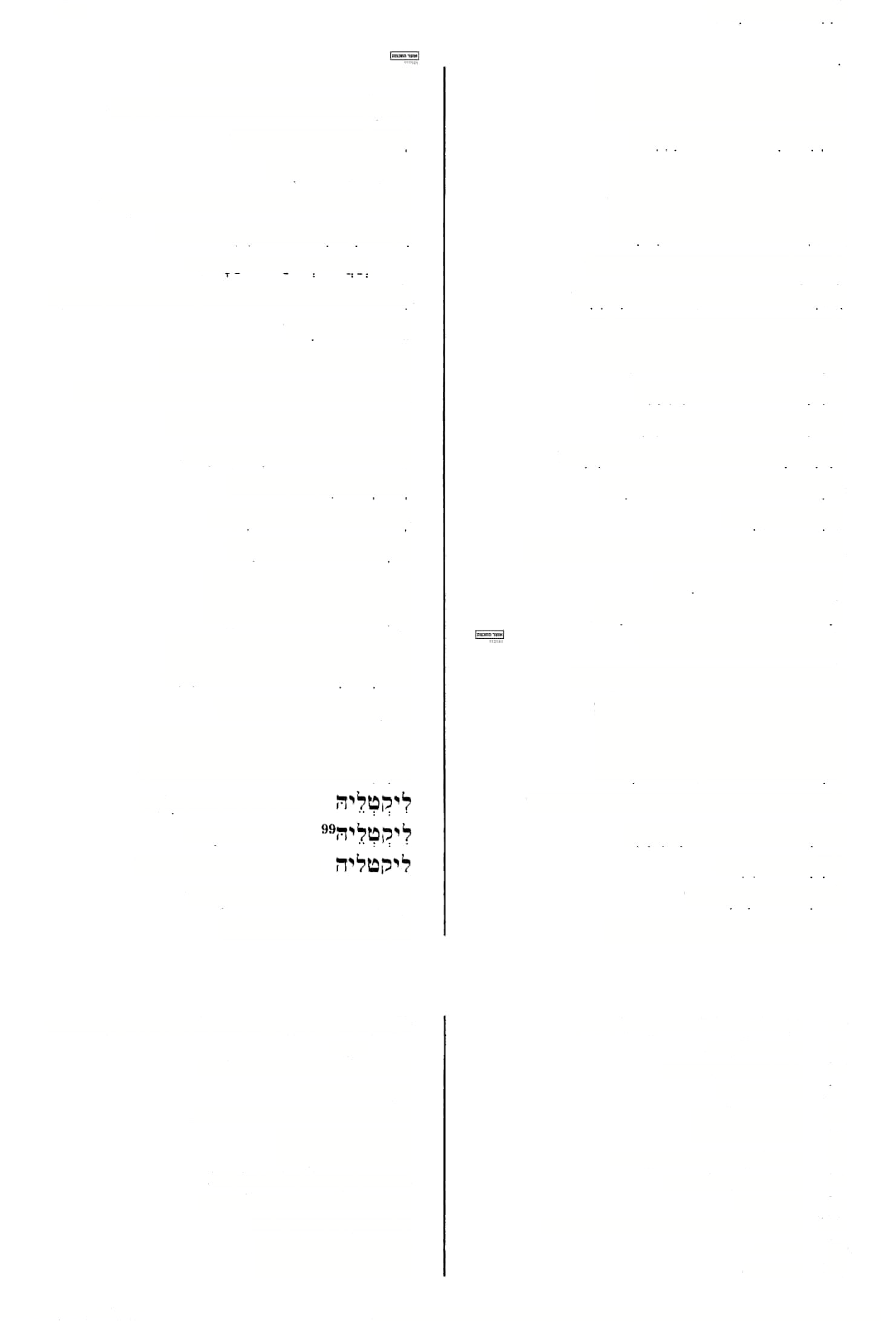 לקוטי  )תע׳וב = כ״מכאב(  לקוטות)= לוקטי לקט *ליקום89   ?עמד ליקום   )גט׳ נד א9,02   נדה לג א(  נעמד ליקבלו  ויומא בא>  כל כי״י: מקבלי לקבליה   )סוטהטזב, ב״מנבב(  יקבלנו ליקבלינהו80  )שבתלדא> יקבלום ליקבע   )גט׳ פב א, חול׳ קה כ(  יקבע -יעמדו ליקומו   )בר׳ מה  סע״ב91, שכת קיט  טע״א92) ליקכעה   )מר לד א(  יק בעגה ליקוף98  )שבתקיגרע״ב(  ר׳ לקיף )סנ׳מוב,מזב( יקברו ליקכרו )ב״בכוא( יקצץ, יקרת לקות )= מכה( ליקוץ לקותא לקבדינהו   )יומא פד א, ע״ז סב ב(  יקבלם ליקלום   )שבו׳ ל ב, זב׳ צ כ81)  יקדם לקותיה   )יומאעאב(  לקותו ליקטול   )סנ׳מגא(  ?הרג א2■8, בנו׳ נח א( ?קדים יקדש )ד״ה טז א, יב׳ מו ליקרוש ליקרים )סנ׳עדב( יקצץ 94 ליקטול <פם׳ קי א(  יקדש ליקריש )סנ׳פבב( ?הרגו 95 ליקטול יקדם מנ'מםםע״א(83 -רע״ב( לקרם )סנ׳עדב( ר' ליקטול 96 ליקטיל ?קדימנה )יב׳גא( ליקרמה ל)י(קטינהו97  <גט׳מזא3(  לקטם לקטלו98  )סנ׳פוב( יהרגו )שבת קנא ב, מג׳ ד ב 2(  ?קדימו )יומא לגב 2> מ׳: נקדמיה ליקלמו ליקדמי ליקטלוה)ו(  )גט׳נהב-ח׳(  ?הרגוהו )ב״בידבכ״פ( ?קדיקנו ליקרמיה ליקליש   )בכו׳ יטב84, נג א 2(  יקדשל                                    יקטלוך   )פס׳ כה ב, סג׳ עד א(  יהרגוך ליקדשא   )סנ׳ירע״ב(  נז׳ ורש״י: ליקדשיה )סנ׳פבב(  יהרגהו 
)סנ׳פורע״ב( נז׳ פ׳: לקטלו ליקרשה  )בכו׳כהא( יקדשנה ליקרשו   יקדשו )מנ׳כוסע״א2*( וקטיר )שבת םז א( יקשר ליקטי ליקטר יקדשוהו )כתו׳ כאב( מ׳: ליקדשו ליקרשוה ליקדשי גטין סט ב - א׳, מ׳: ניקו, ד׳: נוקי. ב״ב לב ב - מ׳, ד׳ לוקמו. 
מ׳: ניקו.     91(  מ׳: וליקטו. מ׳: לוקימו. מ׳: לקיף, ד״ו ואה״ת: ליקיף. מ׳, ז־׳: ליקטיל. מ׳פ׳:ליקטלי׳. מ׳: ליקטול, רש״י: לקטול. מ׳: לקטי׳, לקטיה, לקטינהו. מ׳ פ׳, ד׳: ליקטליה. מ׳ פ/ ד׳: ליקטול. פ״ב- מ׳: להקטיר. (89• (90 (92 (93 (94 (95 (96 (97 (98 (99 (1 הגהתי ע״פ מ׳: לא צריכה = לצריכה. מ׳ שט׳: ליקבלו. ד׳: ליקדים, מ׳: תקדום. מ׳, ד׳: לקדים. מ׳ ורש״י: ליקדם. מ׳ ורש״י: ליקדוש. ר״ח: ליקדשוה, כי״י: ליקדשיה. מ׳ ורש״י, ד׳: ליקדשא. מ׳, ד׳: לקי. וכן בב״מ צג סע״ב ברי״ף ורא״ש, ד׳: לוקי. מ׳: ניקו. מ׳: ניקום. (79 (80 (81 (82 (83 (84 (85 (86 (87 (87• (88 (89 מילון ארמי עברי לתלמוד בבלי / מלמד, עזרא ציון בן רחמים )עמוד 219( 113141ה                                                  ודפס מאוצר החכמה לקי —ליקריב לקנייה   )נדי־׳ מח ב14, גם׳ מב א(  ןקנהו לוקה 203 ללי2 )גט׳ עז ב-רש״י( יקגה ל)י(קנןיה לרקה לקיא יקנם )ב״בקמסא( ליקנינהד לוקט )לאכול( )שבת קנא א> לקיט יקנם )הול׳קמאב( לקנינהו )ב״ק ל א( יקים ןקנם )חול׳קמבא,בכו׳נגםע״א( ליקנינהו ליסיויים )סג׳ צג א( יתקים יקנסוהו <2 )שבת ג ב ליקנסוה ל[י]קןימו4  )ב״בקנדרע״ב( יקימו )= יאשרו( )יב׳סמא( יקנסוה 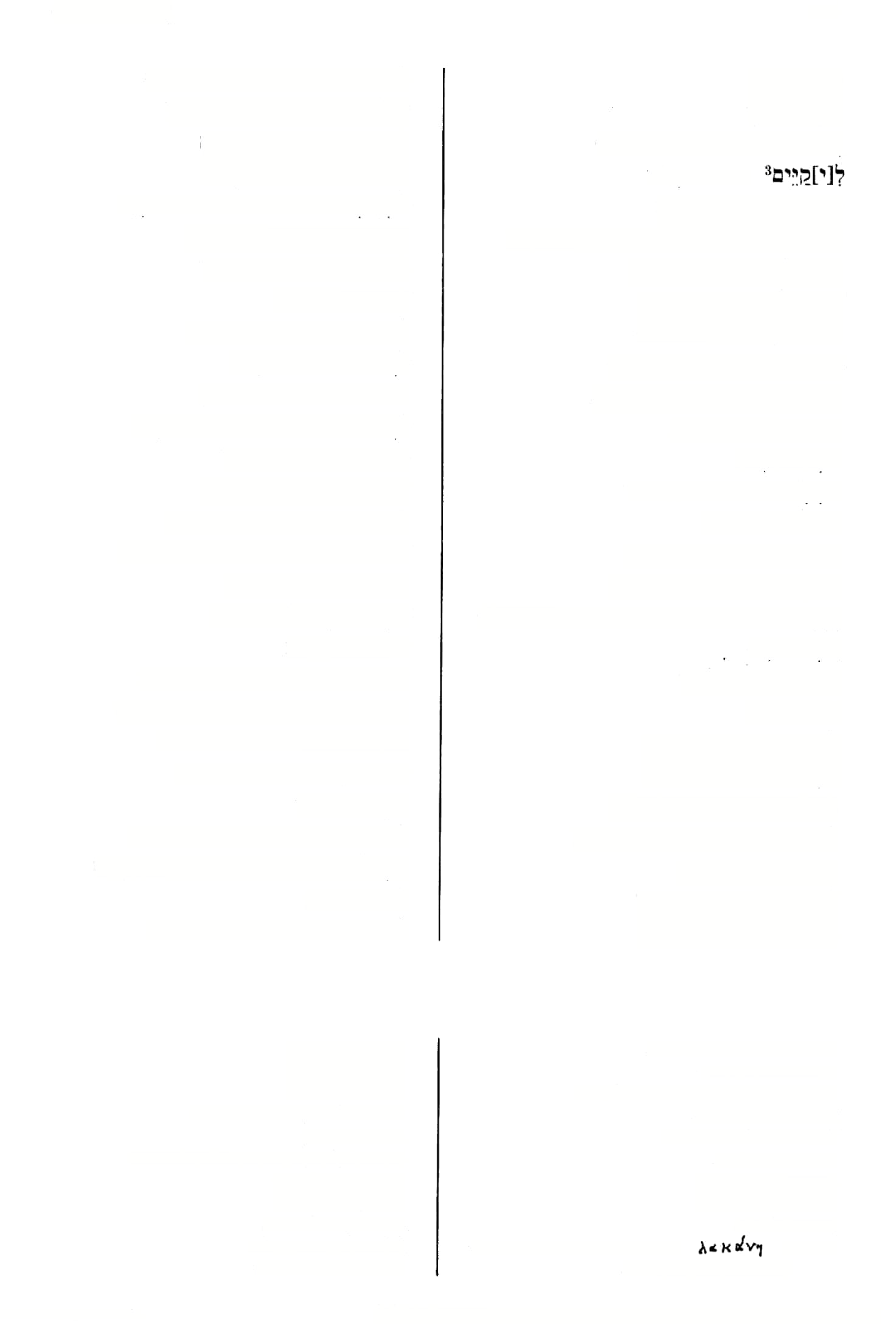 נקנקנו ליקנסוה ליק;סיה ליקימו5  )שבת קח א( יתקימו ל)י(לןי ל  )יב׳פתא-נז׳( יקל ליקנפינהו  )עירו׳ ע א( נקנסם לקיף6  )שבתקיגרע״ב( יקיף )גט׳ סח ב(  יקסם לקסום לקיף זקן  )ם!׳ סט א 2> יקיף זקן לקיף ר׳ )שבתקיגבו ליקף15 ליקיש  )ר״ה ד ב7, ערב׳ כח ב8) יקיש יקפץ )1 1ע״זכדרע׳׳ב,7 ב״קזב(6 לקפוץ ?קיש )ב״קכדא( לקיש יקטעו )כרי׳כתב( ליקצו ישרף ליקלי ליקצייה  )גט׳כאב> יקצצנו ישרפוהו )גט׳ נום ליקליוה נז׳ ה׳: מיקצר )ב״קצאא( ליקצר ישרפנו ליקלןיה ןקריב ,מהב( 1מנ׳הא,19 ר״ההנ(8 ליקרם )ע״זסכב( ישרפם ליקלינהו יקרב ננדר׳לטב( ליקרב )ר״היסב( יתקלקלו ליקלקלו9 יקרב )בקרבנות( יתקרב ליקרב ליקרב 1 םפלי )בר׳ סב א, שבת יב א, קמב א, כ״ק קיג ב( יקנו 1 לקנא0 ליקנו יגש,יקרב )0נ׳ ג ב, ע״ז עב ב( ליקרם )ב״ממהב( יקנו לקנו ליקרבה  )ר״ההב2,בכו׳מזא“(  ?קריבנה יקנה ליקני ליקרכיה  )בכו׳נ״א(  ח׳:ליקרבה נקנה )סנ׳וסע״א( ליקני12 ליקרבינהו  )בכי׳ טיב(  ןקריבם יקנה (2 )תמי׳ כס ב ליקני13 ליקרו  יקראו ליקרוב   )זב׳ קיז כ2,12   קיח א22 >2  יקרבו לא  ליקני  )סיכהמוב( לא :קנה לקני  )חול׳סגא(  אחד מעופות המים להקרא )מנ׳קבב( ליקרויי )= לאיקרויי( לקני  )ב״מ מז א( 2?|נה ליקרב ח יקרא <ר״ההב,מנ׳וזא( ליקרי ליקריב ליקניוה  )סיכה ל ב( יקנוהו ליקנןיה  )ב״מצסא( יקנהו רש״י:ליקנו. מ׳, ד׳: ניקנו. מ׳: ליקנייה. מ׳: לקיף, ד״ו ואה״ת: ליקיף. ה׳: נקפוץ. ד׳: ליקפץ, מ׳: נקפוץ, כ״י סם׳: ניקפוץ. מ׳, ד׳: ליקריב. מ׳,ד׳:לקריב. מ׳, ד׳: ליקרביה. מ׳: מקריב, מקריב. מ׳-פ״א: ניקרוב. (12 (13 (14 (15 (16 (17 (18 (19 (20 (21 (22 כתו׳ לג א -מ׳: לקו )ר׳(. כי״י ור״ח וד״ו. הגהתי ע״פ מ׳ )ליקומי( וה׳ )ליקומו(. א״פ, ד׳: לוקמוה. מ/ ד״וואה״ת: ליקיף. מ׳, ד׳: ליקש. מ׳ ורש״י: לקיש. מ׳,  ד, : יתקלקלו. ע׳: לקונא.  =                     ביונית, כך תרגמו השבעים "ספל" )שופ׳ ה כה, ו לח(, ובן בת״י. (2 (3 (4 (5 (6 (7 (8 (9 (10 (11 מילון ארמי עברי לתלמוד בבלי / מלמד, עזרא ציון בן רחמים )עמוד 220( 113141ה                                                  ודפס מאוצר החכמה ליקריוה-לישואר204 )מג׳ ג א 2 ועוד(  ירעה ליו־צי יקראוהו עבב24) טזא )ב״מטוסע״ב ליקריוה אף לרצות ירצה ממה א( נמי  לירצי ארצויי )ב״מסזרע״א( יקראוהו )!(ליקריוה25 <שבת לא ב( ירשע לירשע )חול׳קלגא(  יקריאוהו ליר!ךיוה26 )ר׳׳ה לב ב, סג׳ קה א( יכעס לירתח ני״י: ליקריוה )3״םםוב( ליקרייה )עירו׳סדרע״א(  ישאל ’)מקום(33 לשאול )חול׳קלגא(  מ׳:ליקריוה לקריין )סוטה לה א- מ׳( ישאלו )שבת מג ב( עיח 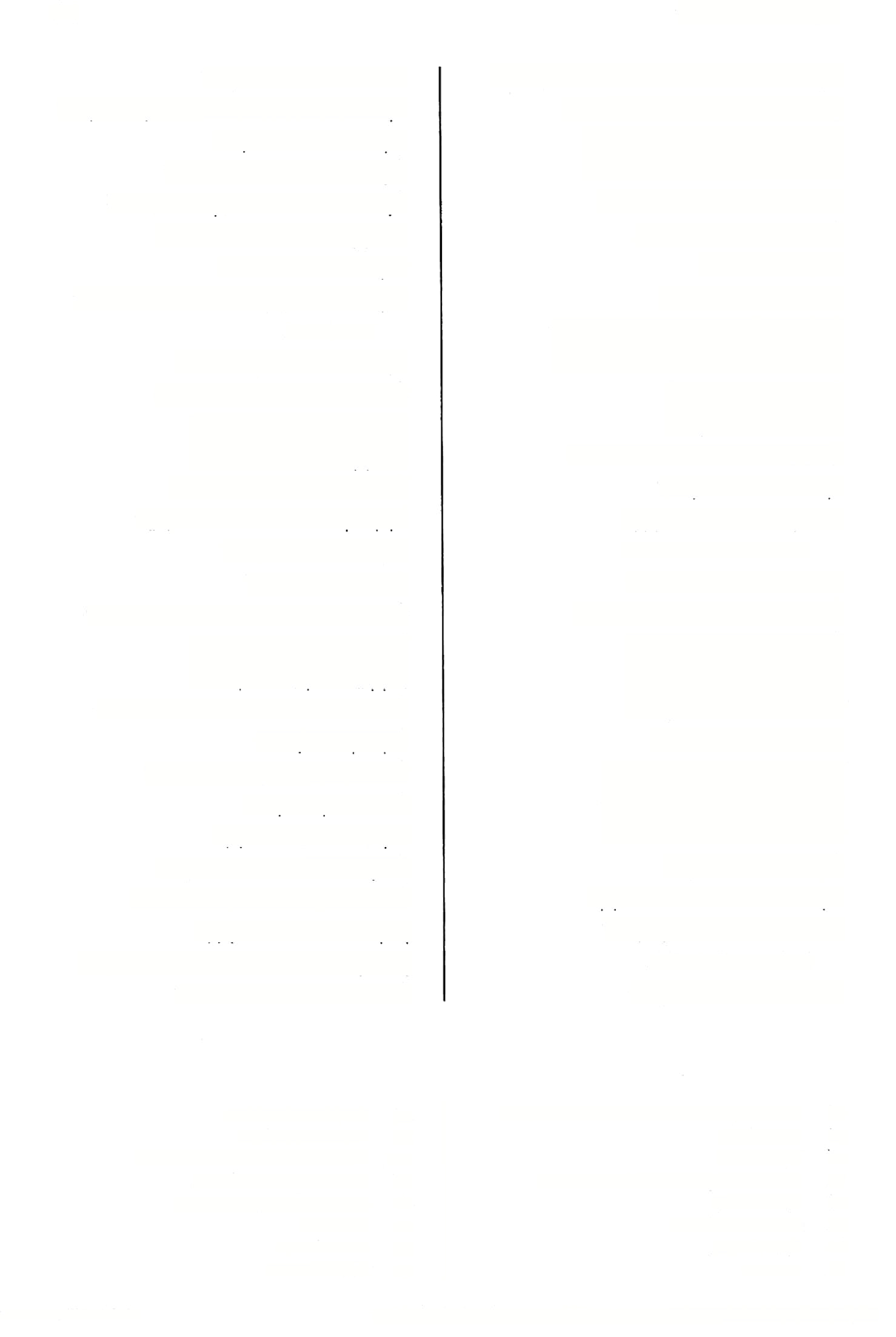 ל[י]שאלו ליעזבוק ה <גט׳םזב( יקרע  יקרענו ליקךעה ליקרעיה .יניח לו דם )שכת קי  ״ לישבוק34 ליה  רמא )עירי׳ מי א(  יקשו ליקשו )= יקיז דם( )שבת פב ב, פג רע״א( ןקישנו ליקשןיה27 ?שבית )פ״ע( )גט׳ יב ב( ל?זבח )תע׳ יז א, סר כב ב( לא יגדלו לא  ליר2ו ר׳ לישבוק )שבח קי ב( !לישביר35 )הור׳יבא(  עדל ליר3י )נדר׳כהאכ״ם(  :שביע לשבע )חול׳ סי א(  ק־בה לירכי )תע׳ כד א( ישביעך ד ליש  )בר׳סבא(  מ׳ ומנוה״נז: תרבי לרכיא )סס׳ קה ב ועוד(  עיחנו לישבקיה )חול׳ עט א( ירביע לרבע )גט׳נוב,ב׳׳מכהב(  עיחם לשכקינהו )עירו׳נהא(  ירבענה א ליו־כ )גס׳ סס א( ישפכו לישרו )=  יעשה אותה מרובעת( ר׳לישדייה לישרי    נשליך, ןטיל לישדיה   שבתקיא“ב״מפב(37) )נדר׳ סו ב(  יחרג-לו  )גמ׳נוסע״א-ד״ו(  ירגישו לירנלו28 לך<ש[ו]ן )סנ׳לטא(  נשליכוהו נשליכהו, יטילהו )שבתסוסע״ב( כי״י וד״י: לשדייה לשריוה לישתיה לשריין )שכת קי א( ןרוץ )חיל׳ נא א(  ק־וצו )שבתקטב( יריצנו לירהוט29 לירהטו30 לירהטיה .ישליכם לישרינהו )מג׳ מבא(  ץ־חיק לירחיק <שבת קיו א(  מ׳:לישדינהו לישדינן )גס׳ מה א( נרחיקום לירדוקינהו ישלח, ישגר לישרר )מנ׳מא(  עזילו )ציצית( לרמו31 )שבתקבטב( ישהה לישהי ר׳ לירמי )נדהכסע״א( לדמיה32 נדר(, פה א- וד(  ןשהנ לישהוניה] <שם( :טיל )ליךמי)ה33 )ב״בקסדסע״א( מ׳: נשהייה )ב״בקסחא( נשהנה לישהייה לשדריה )0נ׳ קט סע״א, נדה סט א( ירעה )ב״בקעאסע״ב( ת־ועעהו לירעי לרעיה נשהם א58 ) )פס׳ ל א, חול׳ נגב, בכו׳ סא לשהינהו )=  יעשה אותו רעוע( ר׳לישוור )שבחקיא( לישואר ג א כ״פ ועוד(  ירצו )מני ליר״צו מ׳: לירמו, וצ״ל: לירמי. הגהתי ע״פ מ׳: לירמו. = ישתמשו במקום בלא לשלם שכירות. מ׳ וד״ו ורש״י, ד״ח: לישביק. מ׳ ורש״י: לישבוק, ד״ו: לישבו׳. מ׳: לשדייה. מ׳ וה׳: לשדייה. מ׳, ד׳: לישהינהו. (32 (33 (33* (34 (35 (36 (37 (38 כי״י, ד׳: נקרייה. 24( ה/ מ׳: ניקריו/ ד׳: ניקרייה. ה/ מ׳: ליקרי. מ/ ד׳: לקריין. מ׳ )ליקשיה, ליקשייה(, ד׳: לוקשה, לוקשיה. מ׳, ד׳: לתרגלי. מ׳ וד״ו, ד״רו: לירהיט. מ׳, ד׳: לירהטי. מ׳: ונירמו. (23 (25 (26 (27 (28 (29 (30 (31 מילון ארמי עברי לתלמוד בבלי / מלמד, עזרא ציון בן רחמים )עמוד 221( 113141ה                                                  ודפס מאוצר החכמה לישתר-לישנא ליישלחו   )תע׳ יז א ועוד( ישלחו )שם> ידלג 205 לישוור39 [לשלחנו45  )מ׳ קט  ס  נפשיטו רוב כי״י: משוי )ב״בנאס לישוי )שבתצחב-מ׳ואוז״ת( לא  לישלהספינהו      מהדדי לא ישוזלפם זה  מזה46 יעשה לישונה   )ע״זיגס  נעשה ל[י]שוניה    <חול׳  ם א n-3׳( )חול׳ מג סע״ב ועוד(  נשלם לשלם לשתיה    )בר׳ נה ב ועוד(  נעשהו לישלם    נשלם לישלהה    )שבת קם ב(  ישלקנה 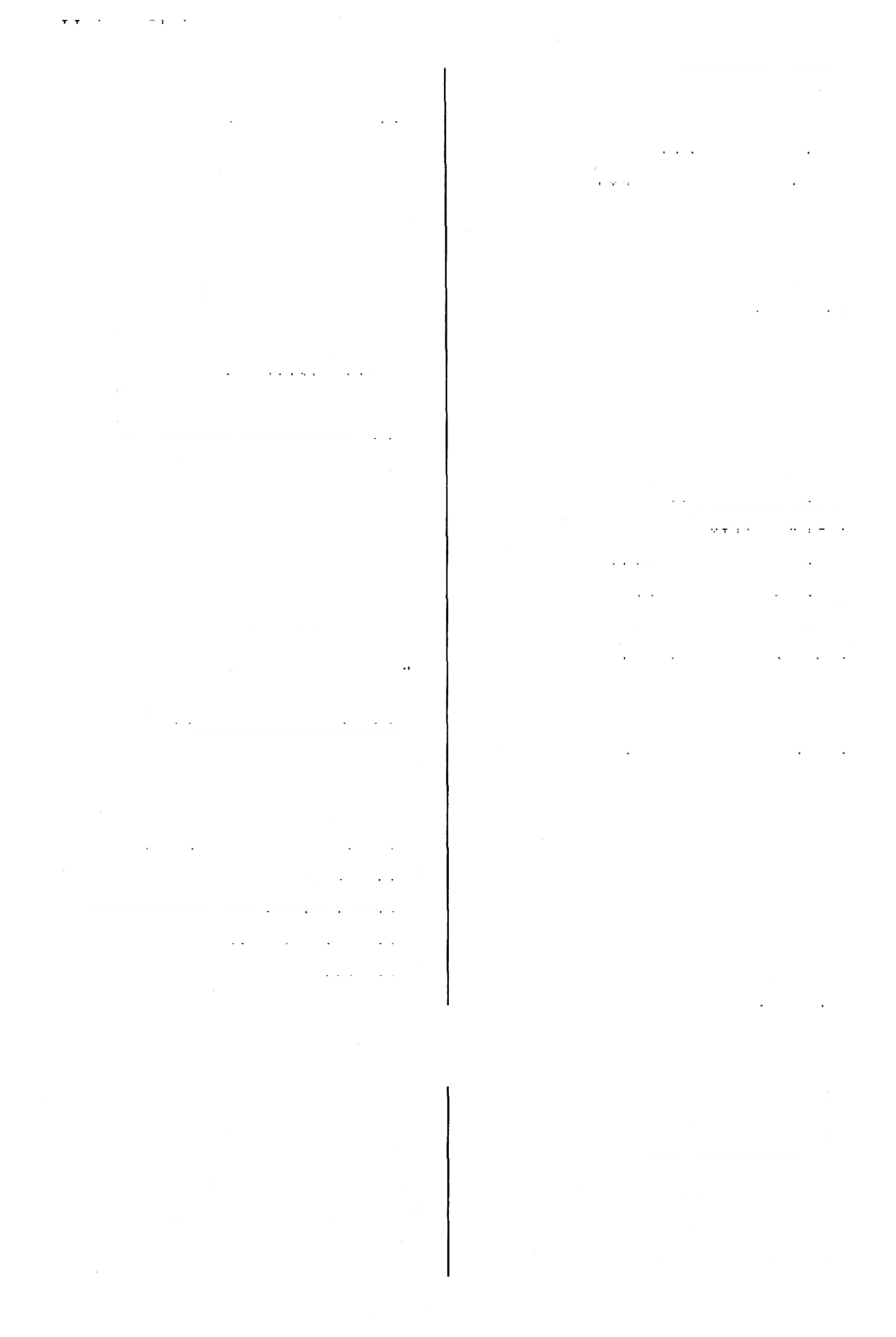 לישתיה     )מג' טז א ועוד( נעשהו ליישתנחו    )גזיר סחב(  נעשס ישלקנו )גס׳ סח  ס לשלהיח ישחט לשחוט לישמטוה   לאמוריה   מיניה    )חול׳ פד ב( ישפטו  מתרגמנוממבו47  )ביצה כו א ועוד( ישחטנו )בר׳ י א(  ישחקנו, יכתשנו לשהטיה לשזההןיה לשמטיה48   )ב״ב עד רע״ס   ר׳ למשמטיה )שבת קי א(  ישחקם, יכתשם ליישחלוינהו לישמט)ת(יה49  )עירו׳קסע״ב(  ישפטהו )מג׳  ם א> ישאלנה )שאל( לישיילה לישמע    )כ״? מם ב 2(  נשמע  )ר( )גט׳ נו א( יבקרוך )ביקור חולים( לישיילובך דלא  לשמע  ליה   )ב״מ לב א(  כל כי״י לי׳ ישאלו )סנ׳טזא( לישיילו לישמעה50   גוב׳כ אס   ישמענה לישייליה     ישאלנו )םר׳ מהם ועוד( ישמעו לישמעו ישאלנו לישייליה40  )פס׳דסע״א( ר׳ לשמעו )גט׳מהא( 51 לישמעי ישאלם מדה יבב( לישיילינהו מ׳נלישמעה מסבאס לשמעי ישומוהו )ב״בפורע״ס 41 לישנימוה ר׳לישמער )ב״מקיחסע״א( 52 לישמעי ישומוה )ב״בקלגס לשיימדה ישמענו (2 )שבת נא א ?*שמעיה ישומנו )= ישום אותו( )תע׳כבא( לשיימיה )סוטהיבסע״א(  ישמעם לישמעינהו ר׳לישפייה )שבתקלדא( 42 לשייפיה נשמיענו׳ נלפדנו לישמעינן לא ישכב )= לא ימות( )ב״מסהא( לא  לשכוב נשפיעבו, נלפדנו לשנינו לשכחיה    )גט׳ נוס   ימצאהו ?נדהו 5(32 מ׳׳קדא,יזא( לשמתיה ל)י(שכחיה43   )פס׳ ב ס  ימצאהו 55 לשון  שלישית !ערב׳ ™ס תליתאי 54 לישן לשכשיד    )ע״זנטס  נשכשך לשון לישנא נעקרם )שבת עז  ס לשלופינהו לשון אחר )= נוסח אחר( אחלינא לישנא לשלופץהו     )תמי׳ לד א> ישלפם לשון הרע לישנא  כישא ישל ק (3 ב )שבת קי לישלוי! לשון אחרון לישנא  בחרא 44, שכת קי ב, גם׳ סח ב( ישלקם )כר׳ מד ב לישלוקינהו לשיו נתר לישנא  יתילא ישלח לישלח כלומר: יקחו ממנו את המתורגמן, שמשמיע לקהל את דרשתו. מ׳: למשממיה, ה׳ ור׳: למקטליה. כי״י וד״י ואה״ת )ועי׳ ד״ם(. מ׳, ד׳: לשמעי )=־ לשמע׳(. מ׳: לשמעו, אה״ת: לישמעון. ד״ו: לישמעו, מ׳ וה׳  - נוסח אחר. מ׳: נישמתיה. מ׳, רש״י: לישנא, ד׳: לשון. 55( = לשון הרע. (47 (48 (49 (50 (51 (52 (53 (54 ס׳, ע׳: לשרור, ד׳: לישואר. מ׳, רש״י: למישייליה, ד׳: לשיוליה. כל כי״י, ד׳: שימינהו. מ׳: לישפייה, ד־׳ר: לשיפיה. הגהתי, ולפ״ד נוספה היו״ד בהיקש ל״יצפי" )מ׳, ד׳: יצפיה( הסמוכה לה לפניה. מ׳, ד׳: לשלקינהו. פ׳ ורש״י, מ׳ ואה״ת לי׳ לכל הענין, ועי׳ ד״ס. ר׳׳ח: לא יהיה קרש יוצא וקרש נכנם. (39 (40 (41 (42 (43 (44 (45 (46 הודפס מאוצר החכמה 113141 (222 מילון ארמי עברי לתלמוד בבלי / מלמד, עזרא ציון בן רחמים )עמוד 206 לישךנ[י]ה63 )יב׳קטזב( לתירנה לישרינהו )חול׳נ גב> לתירם לישךפו )בכו׳מהא( ישרפו לישרפינהו )מרמוב3( ישרפם לישךקיה )שבתקלדא( לטוחאותו לשתכע ישבע 
לישתו )מ״קטא( ישתו 
לישתוק ישתק 
ליישתי ישימה 
לישתפח )נדר׳מדא, ב״מפהא( ישכח לישתכח )שבתפ ב סע״א 2( ימצא לישתכחי )חול׳סוב( ימצאו לישתלם )ב״קלגב,מבב( ישתלם 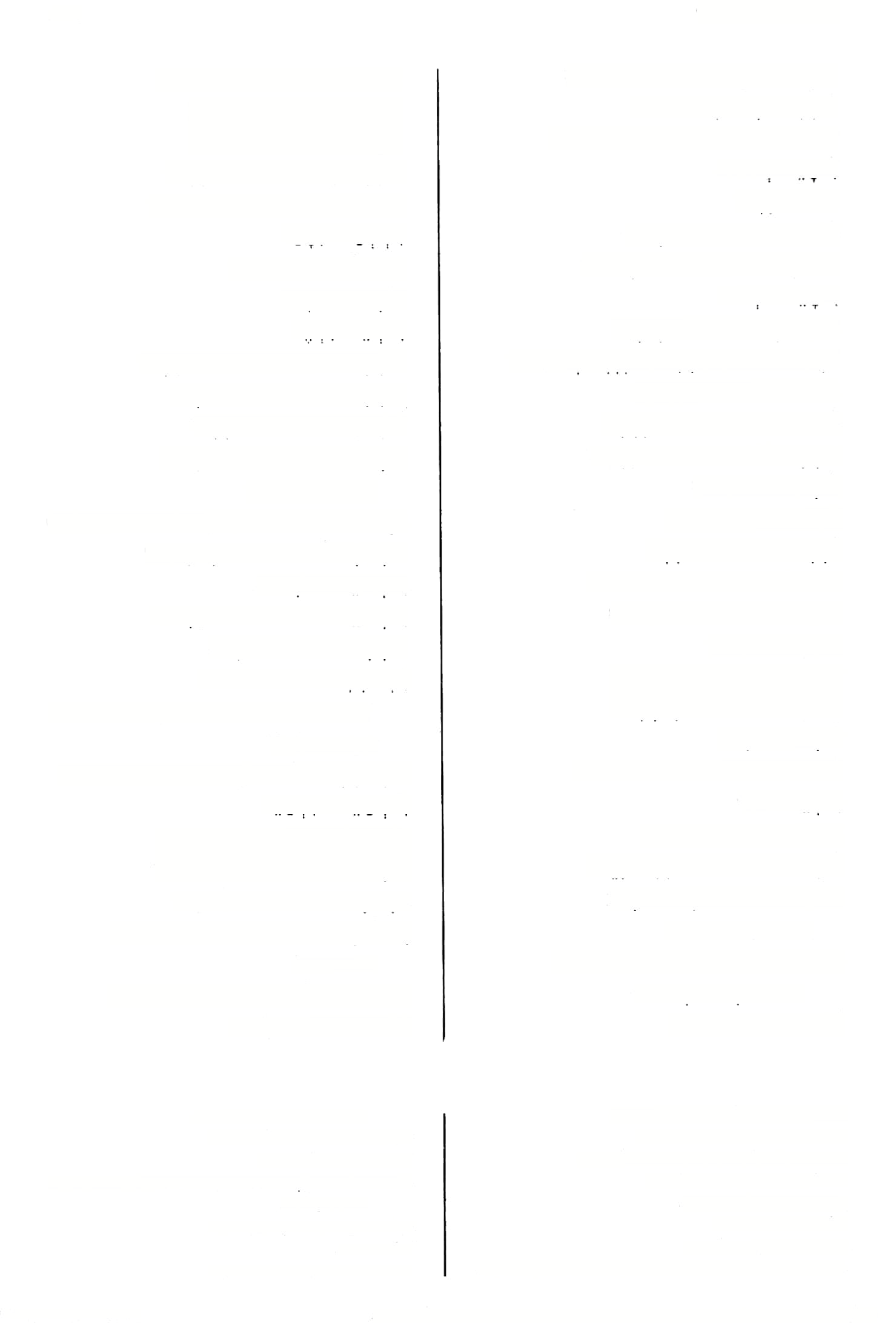 )= לקבל תשלום( לשתלמו )ב״קקחא( ישתלמו) =יקבלותשלום( לישתלשל <שבתק ווא> ישתלשל64 לישתמיט ישתמט לישתמיט65 )תמרלרע״ב( ישתמט לישתמע סב׳כאב( ישמע לשתמע)ו(ן מיליה/מילה )כ״קיאב 66,ב ״בקלברע״א47) ישמעו) = יתקבלו ךבךיו/ךבךיה לישתמעןמיליה ישמעו) = יתקבלו(ךבריו לישתמש ישתמש לישנא-לישתף לישנאקלילא )ם"קים( לשון קלה לישנא קמא לשון ראשון ליש3אי56 קמאי )כתרצ אא( ר׳לישני לישני לשונות ליש3י יתרץ ליש3י )זב׳ב א,מר בא( ישנה 
לישניא )מרי א ב-מדני׳( הלשונות 
לישניה לשונו 
לשערינהו )חול׳צ זב( ישעךם 
לשפי )חיל׳סזא( לשפה) =יערה  *)בשופי56 לשפלה )שכיזקיב( יקרךונה לישפייה57 <שכתקיב 3> ימרחנו "לישפייה57 )שבחקלדא( ימר־חנו לישקול יטל, יקח לשקי )ביצהמ א( לשקה 
לשהןייה )ע״זיבב( .ישקנו 
לישקלא )תמו׳חא( מ׳:לישקליה 
**לשקלוה57)תע׳כהא( יקחוהו לישקליה יטלנו 
לישקלינהו )ע״זנבב( יטלום לשקעיה )חיל׳קהב(  ישקענו58 לישרוף ישרף 
לישרוף )סרנבסע״א( פ׳: לישתריף לישרי .יתיר לישתנו)שני( )םנ׳מבב> ישתנו נתיר 59 מ״קטזא(2 לי רי לישת3י )סרס וב, בכו׳יזא( ישתנה )קידר׳עיב( ישרה, יארח לישרי60 לשת ביד )ב״מעגב( ישתעבד לא לישתעוכי )סנ׳קזא( לאידברו בי )= בגנותי( לישתעימיליה )קידרעב( לךבר דבריו לישתף )בר׳ל א( ישתף לישרי )בר׳מ יא( לתחיל, יבצע )= יברך על הלחם( לישרילימר) תיגרי)ה?61 )מ״קט זב( לתירליאדוניב ריבי62 לישרי )בר׳ל אא> לשיר ד״ו: ולא שרי לי מר בתיגרי(. כלומר: ירשה לי מר לחזור. ע״פ מ׳ )לישדייה(. (62 (63 .42 רש״י: לישני, מ׳: לישנא דקמאי. בנחת, שלא יעברו השמרים. רש״י: לשייפיה. • 57( ר׳ לעיל הע׳ (56 (56• (57 כלומר: האכל. ואולי יש להגיה: לישלשל. ר״ח כותב (64 ••57( מ׳ב ואזז״ת, ד׳: נשקלינהו. אכל המשלשל. מ׳ ור״ג ותום׳, ד׳: נישמום. מ׳ ה׳. פ״א - מ׳ ורש״י, פ״ב - מ׳. (65 (66 (67 = יטביל אותו עמוק. מ׳ פ״ב: נישרי. מ׳ וע״י, ד׳: לאשרי. כצ״ל ע״ם מ׳ וד״ו )מ׳: מ״ס לא שרי לי מר בתיגראי, (58 (59 (60 (61 מילון ארמי עברי לתלמוד בבלי / מלמד, עזרא ציון בן רחמים )עמוד 223( 113141ה                                                  ודפס מאוצר החכמה לישתרו —לימסרו ליתדקרו )טנ׳מזא( יתבבדו לתית  ’לותת74 
לתית )פס׳ל וא( א״פ: נלוזות לתך )ב״מקוא-ב( מזלך 
ליו־וכא לתך) = חצי כור( ליתכשר ?כשר) = יהא כשר( לירוכשרו75 )חול׳לגטע״א( ?כשרו■) לקבל טומאה( ליתכשרי )שם( מ׳:ליתכשרו 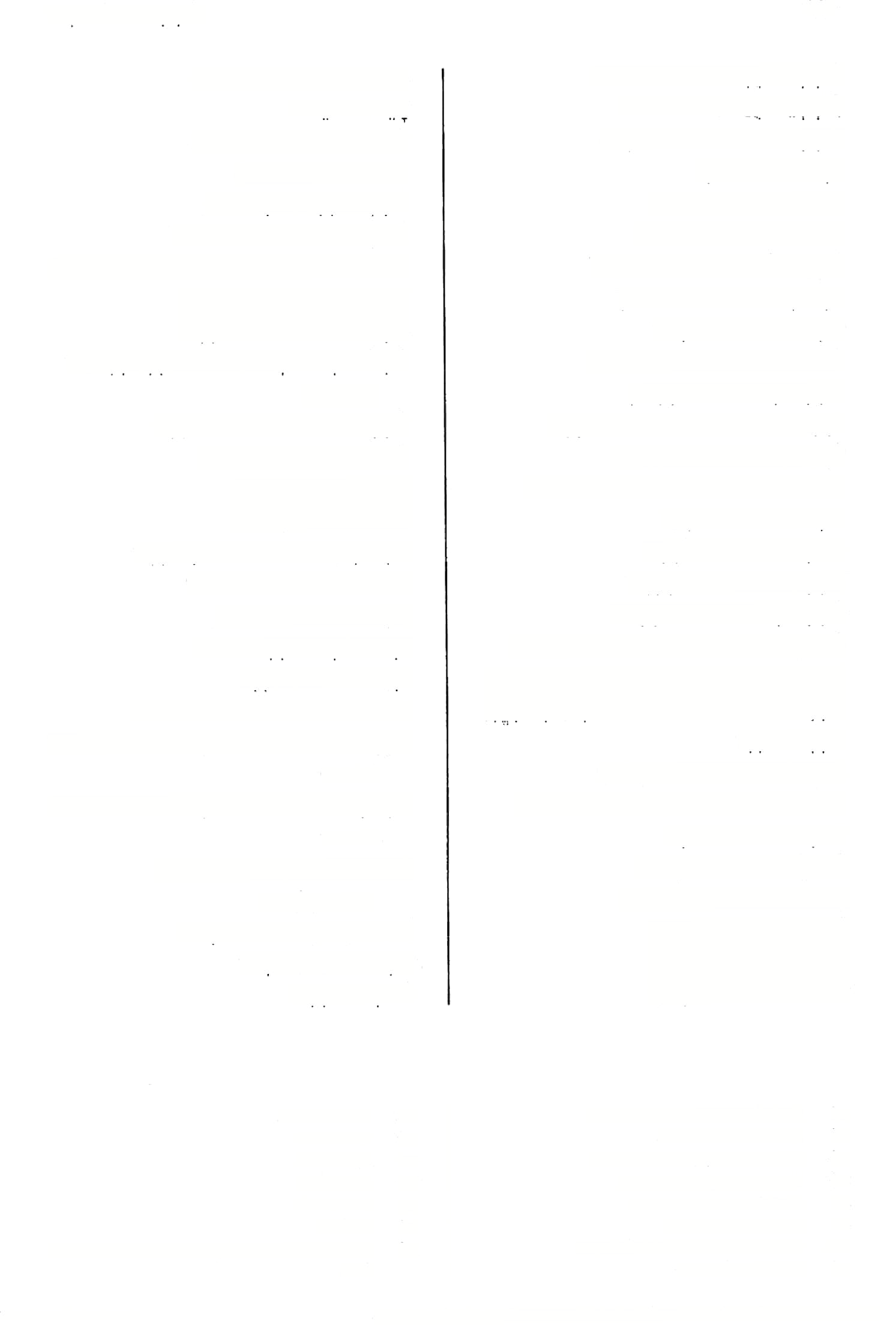 ליתלי76 )גט׳סטםע״ב 3( יתלה ליתלי77 כהונורא <ע״זכח  0 יתלה בךם אש )= ?דליק( ליתל?יה )גט׳סחב,פ״זכחב> יתלנו ליתקעיט )כרי׳ד   a יתמעט לי?ת78 )ערב׳ב וב 2( יתן 207 ליקזתרד יתרו) = יהיו מותרים( לישתרי יתר) = יהא מותר( לישתריף68 )סנ׳נבסע״א( ?שרף לתא )יב׳כטא( מזל לתאי )ב״מכב,קוא( מזלי לתאך69 )ב״מקוא-ב( מזלך 
ליהאכיל )זב׳נ ה א,נדהלגב( ?אכל ליתבוה70 )שבת קיא( יושיבוה 
ליתבז-ו )כתו׳צזט יתבזו 
לתבינהו )גה׳סטב( מ׳:לותבינהו ליתכעוה )יב׳סהא( יתבעוה 
לתכעיה )שבתק מח ב,ב״ב?עדא( יתבענו לתפעינהו )ב״בקעדב( יתבעם ליתבעיניה71 לב׳מברע״ב( ר׳ תיתבעינהו )נדהסהא( נתן ליתן79 ליהבר )בר׳כחא( ישבר ליתנועליה )מנ׳עטרע״ב( ?תנו עליו ליתנון מדר׳נהא( ח׳:ליתבון 
ליתנח80 )שבתק נה א> ?ניח 
לתני, ליווני ישנה )משנה( 
לתני81 מדיע א> ?חגה 
ליתנייא )יב׳גרע״א( ח׳ו רש׳י: ליתני 
ליתנ?יה )כתו׳י ז בועוד( ישנהו) = יזכיר אותו ליתברו )שבתנ ד ב( ישברו ליתכריה )גט׳סטא( ישברנו 
לית?רינהו )ע״ונ ב ב( ישברום 
ליר1גבהו )חול׳קמאב,קמבא> ?גבהו, יתרוממו ליתגרו)אגר(  ב״מקיבב,שבו׳מהםע״א(72) ?שכרו ליתה)י(מן)המן( )םוטהבב-וז׳( יאמן,י הי נאמן ליתהני ?הנה במשנה( 7 )שבחע הרע״ב( ?תלכלך ליתווס3 ליהנינהו <יב׳ג  בועוד( ישנם )= יזכיר אותם )תע׳יחתג״א( ?עמד) קרבן התמיד( לתוהזם74 במשנה( ליעךבינהווליתנינהו )עירו׳ט ז א( ?ערכםו ישנם82 לתסי )אסי( )ב״מפוא( יתרפא ליתסר )אסר( ?אסר ליתסרו ?אסרו ליתזלו )ב״במ בא( יוזלו ליתזלן )ב״בקמאא( יץדלזלו ליתז•?!)בר׳וא, חול'קמבא( ינזק ליתז-הו )ב״קפכב( ינזקו ליתחזי )מ״קכ חא 2( יגלה ליתדול )עירו׳קדא( יתחלל ד׳- פ״א: לתלי. רש״י: ניתלי. מ׳, ד': ליתב. מ/ ד׳: ליתב. מ׳ ורש״י לי׳. מ׳: ליתני. כלומר: יצרף את שני חלקי המשנה או את שני הפרטים לאחד. (76 (77 (78 (79 (80 (81 (82 פ/ מ׳ר: לישרוף.    69( כי״י: לתך. כך גם ם/ וצ״ל: לותבוה. מ׳: ותיתבעינהי, וצ״ל: ותיתבעינהו. רש״י, מ׳: ניתגרו,  ד, : איתגרון. מ׳ וא״פ: ניתום, רש״י: נתווס. כי״י וד״י, ד״ח: מתוקם. = מרטיב את החטים לפני שיטחן אותן. ס׳ שם/ ד׳: ליתכשרי. (68 (70 (71 (72 (73 (74 (74• (75 הודפס מאוצר החכמה 113141 (224 מילון ארמי עברי לתלמוד בבלי / מלמד, עזרא ציון בן רחמים )עמוד 208 )יב׳ קיג א(  ?הקן )גט׳ מט כ(  יתקנו ליתקן90 ליתקני91 לייסרו —ליתמיה ליתפרו83  )מנ׳נוב(  יאסרו ליתםר[ו]ן84  )נדר׳ עם סע״ב( .יאסרו נתקע )שבתקידבס ליתכ!ע מ׳: ליתסרו <מג׳ נוב> ליתפרי )מנ׳נהב(  יתרבה ליתרכי )שבת קיז כ ועוד(  יעשה ליחעכיד מ׳:לירגלו )נדר׳ סוב( לתרגלי )עירו׳ קד א( יקיץ, יתעורר ליתער )שבתקלדא2(  ?מתינו ליתרחו92 יתפסו )יב׳צבטע״ב( ליתפפו85 ר׳ ננעריה 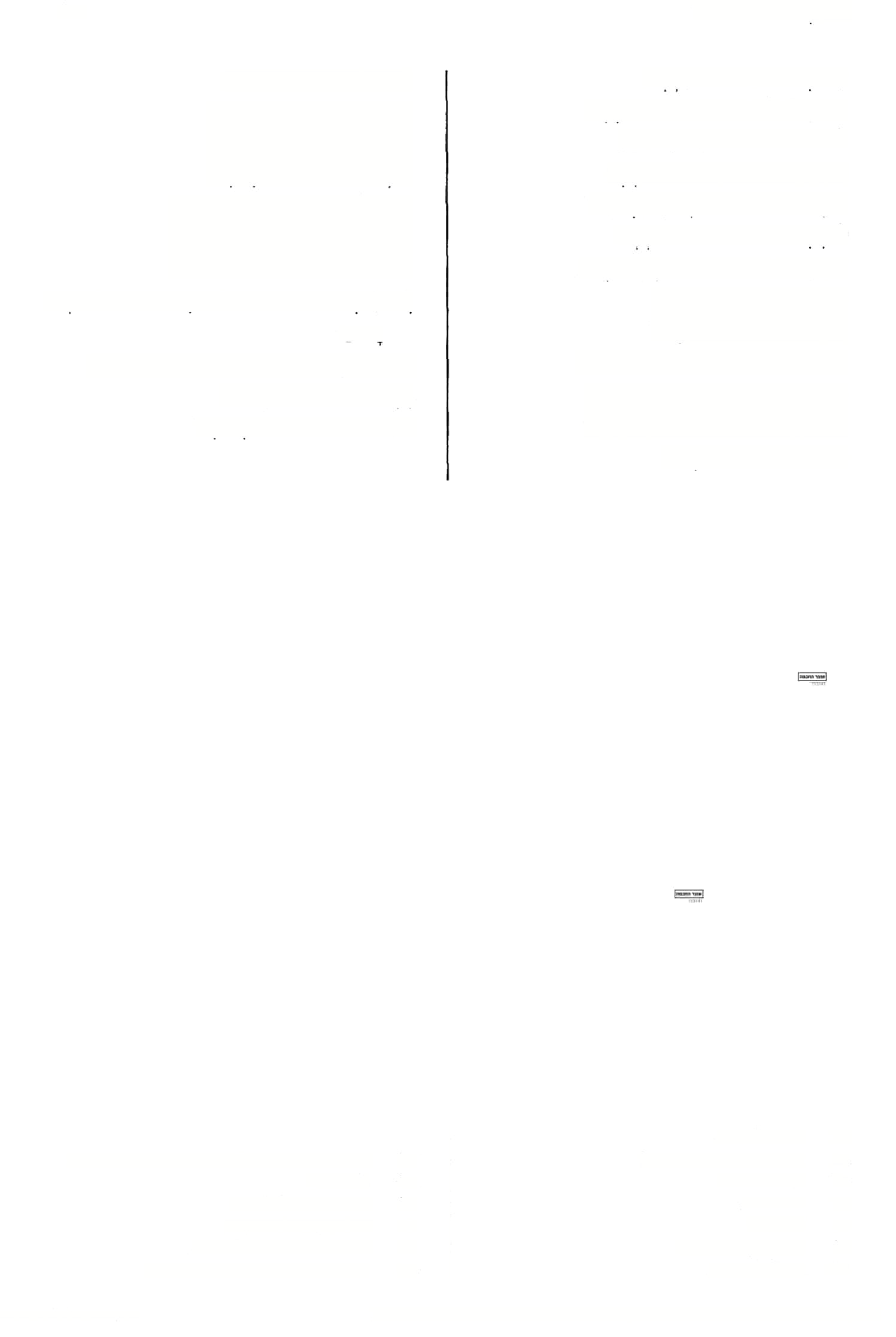 )ע״זיבב( ליתרייה93 )סוטהכבב( יפךע,2ענש ליהפרע86 לא  יתרועע  )=  לא  יהא )ב״בוזס ליתרע לא )שבת מ! ב(  יצודו ליתצדו רעוע( ?שקל )שבח סו ב( ליתקול מ א( יורע מולו )בר׳ נה ב, נדר׳ להרע  מז-ליה )סנ׳מזא(  מ׳ ורש״י: ליתקין ליתקון לותתים94 מ א( )פס׳ לתהי )יב' לא ב87, םנ׳ מז  א88)  נתקן ליתלןיל )שבחסזא( ?שפילנו ליתתיה )ר״היסב(  יתקלקלו *לכיןלו88 לית )חול׳חב(  יתקן ליתקן89 מ׳: ליתקון )= ליתקין( בהשפעת "נחתוך" שאחריו. מ׳: ליתקין. כך גם ס׳, וצ״ל: ליתקנו. ע׳: ליתרהו, מ׳: לישתיזי. כ״י ספ׳: ננעריה, מ׳: ליתערי׳. מרטיבים את החטים לפני שיטחן אותן. (89 (90 (91 (92 (93 (94 מ׳, ד׳: ליחסרי. ר״נו׳׳רש״י״,ס׳:תסרון)1( מ׳, ד׳: ליתפסי. מ׳: יתפרע. מ׳: ליתקן. מ׳ ורש״י, ד׳: ליתקון. מ/ ד׳: יתקלקלו. (83 (84 (85 (86 (87 (88 ״88( מילון ארמי עברי לתלמוד בבלי / מלמד, עזרא ציון בן רחמים )עמוד 225( 113141ה                                                  ודפס מאוצר החכמה תלת מאה ושיתין וחמשה  )מג׳וב( שלש מאות וקשים וחמשה במא   )סוטהמחב-מת״א(  כמו מאבילנא  )ב״קנטב(  אני מתאבל ארבע מאות ארבע מאה מאה מאה )ע״זטא( ארבע ארבע מאה ןארבעין ותמני6 מאה ואחד מאה וחד מאות וארבעים ושמנה מאה ושנים <«׳ יז ב( מאה ותרי ארבע מאה ןחמ׳שין   )עירו׳ יד ב(  ארבע מאות 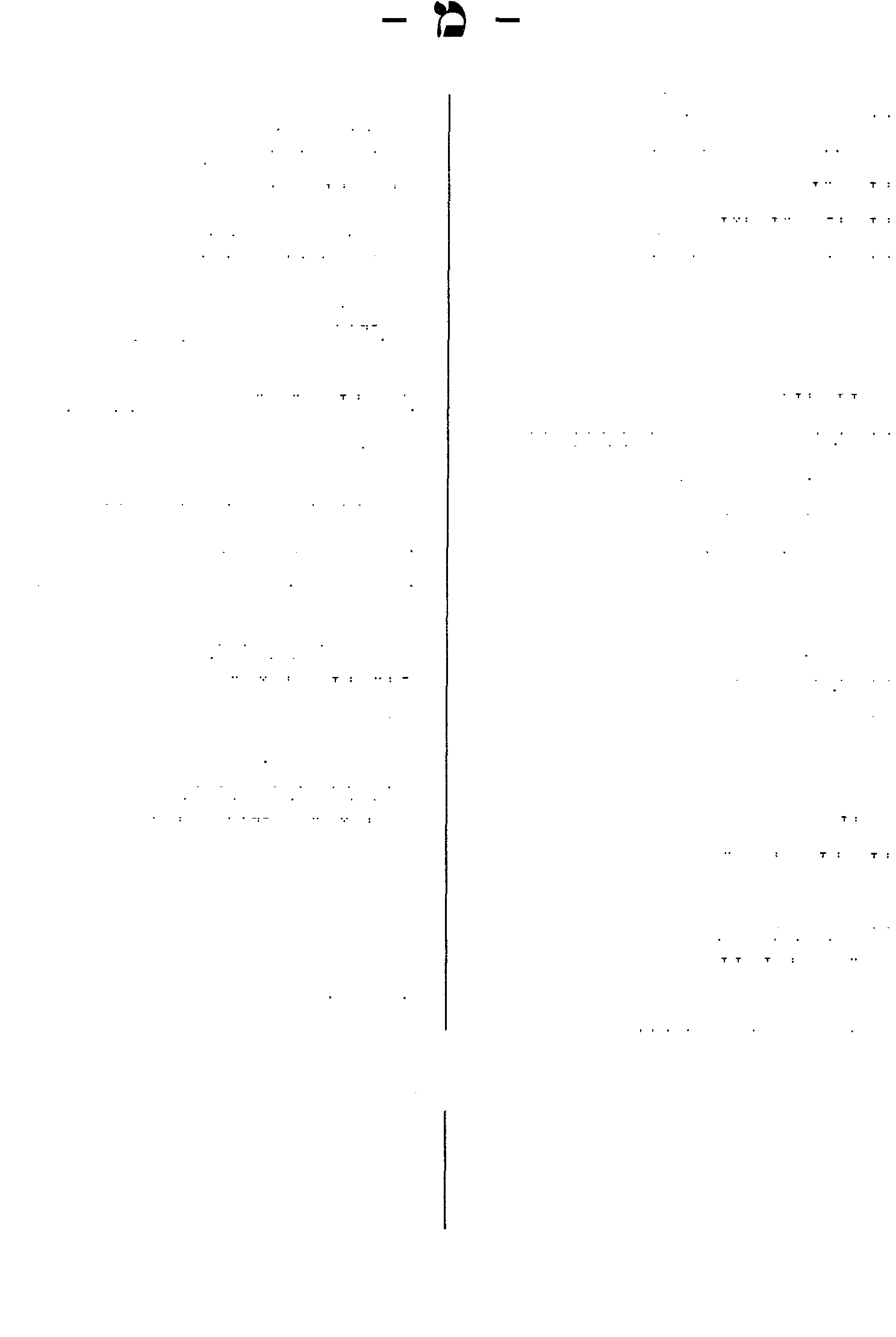 וחמשים חמש מאה  )עירו׳ יד ב> חמש מאות ישית מאה  ששמאות מאה ותךתי)ן(  )סב׳ סט ב- מ׳ ופ׳> מאהוקתים מאה ותלת1  )כר׳ ט ב( מאה ושלש 
מאה ותליסר ותלתא  )ב״בקזב( מאה וקל שה עשר ושליש שית מאה וחד קרי   )מכות כד א(  שש מאות ואחת עקדה מאה וארבעה עשר מאה ושש עקרה )סנ׳יזב( )מג׳יזא( מאה וארביסר קאהושיתסר שית מאה ושיתין ושבע נכי תיל תא  )עירו׳ נז א( מאה ועקרים מאחועשרין שש מאות וקשים וקבע חסר שליש )עירו׳ יד ב, ב״ק לד א( מאה ועקרין והמשא/ ה2 שבע מאה  קבע מאות שבע מאה ושיתין ותממא   )ב״בכ  ז א( קבע מאות וקשים ושמנה תמני מאה  שמנה מאות תמני מאה ותלתין וקלתא ותילתא  )ב״ב כז א( שמנה מאות וקליקים ושלש ושליש תמני מאה וחמשין ותרתי   )גט׳ פח ב, סנ׳ לח  א7) שמנה מאות וחמשים ושתים מאה ועקרים וחמשה קאה וארבע? וארבע3  )עירו׳ פג א( מאה וארבעים וארבע 
מאה וחמש?   מאה וחמשים מאה ושמעין ותרץ   )נדר׳ לב סע״א( מאה וקבעים וקנים 
מאה ושבעין  וך1לת4   )עירו׳ פג א(  מאה וקבעים ושליש )ב״קפבסע״א( מלכלך קאוום8 תלת מאה  שלש מאות שטרי ח )ב״בקעאסע״ב( מאוחרי תלת מאה ועשרה  )סנ׳קא( שלש מאות ועקרה ר׳מתוום ד״חמאוום )ב״קיחרע״א( )ב״קפבסע״א( מאחר מאוס9 מאוס מאחר תלת מאה ותמני  )םר)י5    )סוכה לא א(  שלש מאות ושמנה עשר תלת מאה ושיתין וארבעה  )יומא כ א, נדר׳ לב ב( )שבת כגב( מאחרת מארזרה שליש מאות וקשים וארבעה ל1 פם, מ/ ד׳: וארבעים ותמניא. מ/ ד׳: ותרתין. ז־״ו, ה׳: דמאווס, ד״ח: מאום. פ׳ וע׳: דמתוום, ד״י: דמאוום, מ׳: דמאואם. סע״ב: בכלי מאום  - צ״ל: מאוום. (6 (7 (8 (9 מ׳, ד׳: ושלש. מ׳, ד׳: ועשרים וחמשה. מ/ד׳:קמ״ד. מ/ד׳:קעג. הגהתי )כמו בערב׳ כב א(, מ׳ לי׳. (1 (2 (3 (4 (5 הודפס מאוצר החכמה 113141 (226 מילון ארמי עברי לתלמוד בבלי / מלמד, עזרא ציון בן רחמים )עמוד 210 מאיסה18 )פס׳כתא( מאוסה מאיפותא מאיסות 
מאיסדתייהו)מנ׳סטא( מאיסותם 
מאיסי מאוסים 
מאיפן )שבתמוסע״א( א״פ: מיתווסאן מאיסתא )פם׳לדרע״א2( המאוסות 
מאית מת)ב(, ימות 
זוזאמאכא )בכו׳נארע״א( זוזמ עוך19 מאכילינן20 )בכו׳לחסע״ב( אנו מאכילים מאכילנא )כתר קגב 21,ב״מפה ב22) אני מאכיל מאכילנא )םכו׳לחסע״ב( מ׳:מאכילינן מאלימנא )קידרמגא( אני מחזק 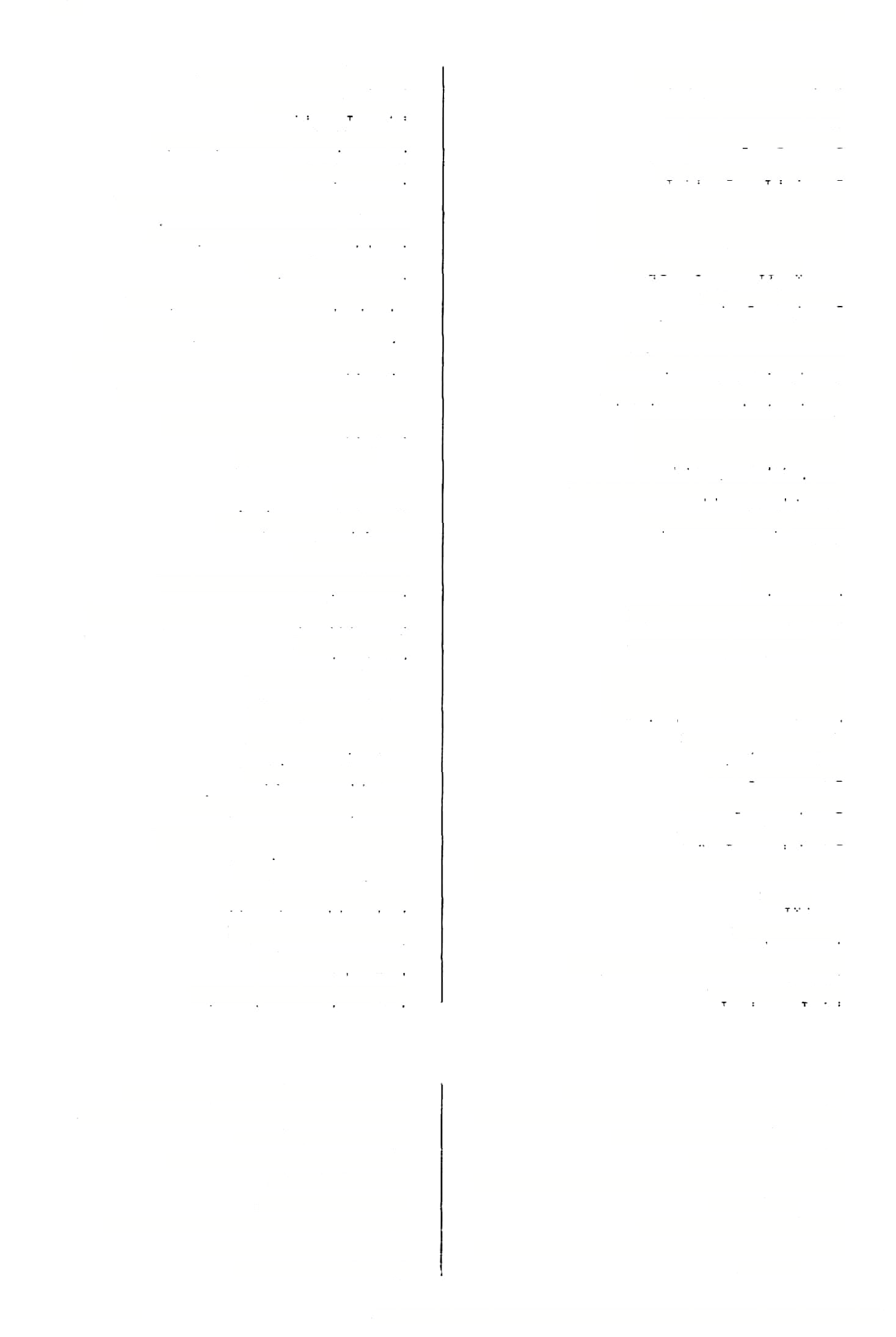 )= אבינותן תוקף( ?אחרי — מאניה מאחרי )סוכה" א( מאסרים מאחרינן אנוקאחרים 
מאי  מהימ ה הואי מאיאיריא מה־תפיסה מאיהוה לה נזה היה עליה0, מאיהרה ליה למימר/ל?עבד מה היה לו לומר/לעשות 
מאיהיא מה היא מאיקאמר מה הוא  אומר, 1 מאיעבידתיה  ?מה־מעשהו12 מאיעבידתייהו מה־מעשיסם מאיקראה מהו? הכתוב13 מאימשמע מה ?משמע14 מי מאן מאישנא מה שנה)= מה נשתנה( מי שאומר מאןדאמר מאי תהןנתיה מה־תקנתר אמאן על מי כמאן  כמי) = כדעתושל מיי( במה למה קמאי למאי כמאן אזלא הא ד־ כמיה ולכת זו-ש23 למאן   למי24 למאי הלכתא  ר׳ הלכתא ממאי  ממה) "אתה למד"( מי הם? מי הוא? מאן אינון מאןניהו מה־בא לרבות? מה־בא למעט? לאתדימאי למעוטימאי מי הם? מי שבה? מאןנינהו מאן תנא האימאי  ?זה־מהו5, מאיד- מה ש-- מיה תנא ש-? מיש ונה אותה? מאן תנא ד- מאןקתנילה מאיניהו מה הואי מאינינהו מה הם? מאןההוא  מי שהוא מאנא,מנא  כלי׳ בנד מאי נפקא )לך( מינה  מה־יוצאת )לך( ממנה16 מאנה )שבתק יא( בגדה מאני,מני כלים 
מאניה, מניה  כליו, בנדו מאוס 
 פם׳כחא(ד1•ב״קצדא,17) מאוס מאוסה מאים מאים17 מאיסא  = איזההבדליש) לך(ביןשני הפרטים?. מ׳ב וא״ם,ד׳:ממים. •17( כלכי״י,ד׳:אימאים. מ׳ב וא׳׳פ,ד׳:ממיסה. רש״י:ש נפחתהצורתו,ועי׳מכא. מ׳,ד׳:מאכילנא. 
מ׳לי׳כל המעשה. מ׳ה׳ר׳א לי׳"ימאכילנא בשרייהו ליתמי". לדעתוש למיהיא מתאימה? לפיד עתושלמיהיא?. (16 (17 (18 (19 (20 (21 (22 (23 (24 = כיצדנפתרה הכעיא,שעמדה לפנינו? שאלה על ברייתא )או פסוק(, שאינה מובנת, או שחלקיהאינם מתאימיםזה לזה.  = מהעניינולכאן? מהוה כתוב,שממנואתה למד.וישק וראים:מאי קראה = מאיזה פסוק. איךל ומדיםזאת מפסוק זה? 
תמיהה על השאלה או ההשואה, ועפי״ר בא אח״כ: בשלמא... (10 (11 (12 (13 (14 (15 הודפס מאוצר החכמה 113141 (227 מילון ארמי עברי לתלמוד בבלי / מלמד, עזרא ציון בן רחמים )עמוד -מיבטל מאני rip/733 )נדה מה ב( מיבךל!א )נדהיזא(  כלי־פשתן 211 מאנידכיתנא )סרטה כ ב( לבדק אותה )נדה מה ב(  מ׳:ליבדק׳ למיבדלה מבדלה )ר״ה ד א, מג' יא ב - מדני׳( הכלים <פם׳ םב ב, זב׳ לה א> כליהם, בנדיהם מאנייא מאנייהד נבדקים )מ״קכחרע״ממז׳לי׳( )שבת לב א( נבדקים מיבדקו מיבדלי ב;דך ר׳ מינם )יב׳קטזב( )יב׳צאטע״א( מאני“ מאנס לבדק אותו )יב׳ קת א(  לבדק אותם 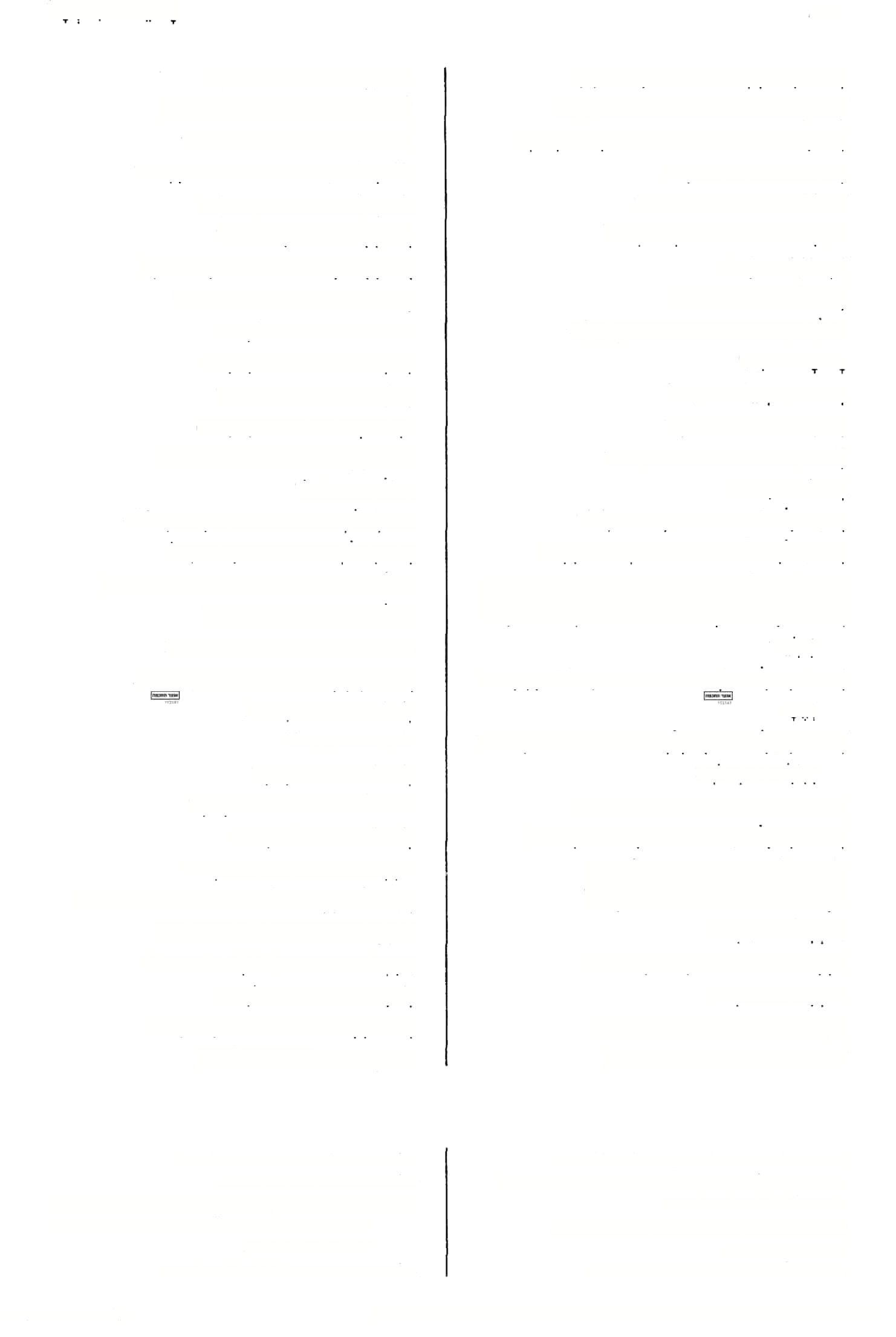 למיבדליה למיםילינהו )ב״בזא2>  אתה מאפיל מאריך מאפלת מאריך )ביצה לא א, ר״ה בו ב(  מפזר מבדל <שבת עז ב> רוחץ מאישי מתפזר מפזרים )יוסאכאה )גט׳״רע״א( מיבדר מבדרו )כתו׳  י סע״ב, גט׳ ע א(  מחזקות עיר מאשרן מאתא )בר׳ מזב(  מפזרים מבדרי עירו מאתיה,  מתיה <מ < בךר י  <חזל׳ נד א> מפז־רים )מג׳ כתא(  עירך מאתיך )שכתכסע״א(  מפזרות מ[י]פךךן30 ם א, מג׳ כז א( עירנו )עירו׳ מאתי* מבוי קכואה מאתים מאתן בךהמבוי31 )ב״בכאבכ״פ( בר מבואה )ע״זטא(  מאתים ושש מאתן  ושית )ב״בםא> בני המבוי בני  מבואה <עירו׳ פג א(  מאתים ושבע ושבע25 מאתן )חול׳ צד א(  ספן, בעל המעברת מכורןא32 )מג׳טוב( מאתים וארבעה עשר מאתןואך3יסר בפנים )ע״זסהה מבורן־א33 מאתים ועזבע פג א( )עירו׳ ושבע  עשרה מאתן )חול׳ צד א(  ר׳מבוריא מבוריה34 עשרה ב - מ׳( מבשלות )בר׳ מד מב)ו('שלתא מאתים ועשרים )יומאעוא( וחד מאתן  ועשרין מבזים )מג׳יגה מבז-ו ואחד ר׳ מיכז מיכזז מאתים )כחו׳צגסע״א( מאתן    ועשרין26 וחמשה מבזה )סנ׳כוב( מבז-י ועשרים וחמשה מתבזה )ב״במא-ה׳( מ[י]3זי מאתים וארבעים מאתן  ואך?עץ )נדר׳סהא( מבזים מבז-ין מאתים וחמשים )כ״ככוב( מאתןוחמשין )חול׳ לא א, מס א> )ל(קרוע מבזע אנו משמחים )תע׳כבא( מכדחינן )בר׳ ים רע״א(  בקש לבקעו )ל(בזק, )ל(פזר למיבזעיה35 )יומא כבה בעא מיבזק ב27)  מבדיל )בד׳ לג ב, ביצה ד )ל(בדול מבליל מיבדל בית זרע )=  שמח( )ב״בעגה מ?זר )פס׳קזא(  אנו  מבדילים28 מכדלינן )ב״מעגה  בשרים מכחרי )ל(בדק מיבדל אני מבטל )עירו׳כובכ״פ( מבטילנא ל;דק )הרד׳ יג ב, חול* מר א( למילדק בטול )מ( )ביצה לח  ה מיבטל )נדהנחרע״א( ר׳איבדק מבדק29 ד״ש, ד״ח: מבוריה, ועי׳ הע׳ 34. ד״ו: מברוייא, מ׳: מבראי. ד״ש: למבורןא )הניקוד נוסף בטופס, שהיה ביד בעל ד״ס(. ה׳: מעבורא, מ׳: למעברוייה, ר׳ כ: למברוייה, רש״י כ״י: למוברייה. מ׳ ועוד, ד׳: בזעא, ועי׳ ד״ם אות ט׳. (32 (33 (34 (35 מ׳,ד׳:ר׳׳ז.     26( מ׳, ד׳: מאתים ועשרים. כך צ״ל גם כפם׳ קד ב כנוס' רשב״ם, מ׳ ד׳: אבדיל. מברכים כרכות הבדלה. מ׳: איבדק )פ״ב "דמובדק שפיר" לי׳ כמ׳>. מ׳ ר״ן ורי״ף. בלשון חכמים רגיל: אחד מבני מבוי. (25 (27 (28 (29 (30 (31 מילון ארמי עברי לתלמוד בבלי / מלמד, עזרא ציון בן רחמים )עמוד 228( 113141ה                                                  ודפס מאוצר החכמה 212 )בר׳בב-ח׳( שאול שאלו וסעו מיבעא ?ובטס —מיכעיא מבטל, מסטיל   מבטל צריף )39 3, מנ׳כ ’ב ב9 )ב״קפ מיכאא בעי מכטלא   )שבת ק א, מכות טז א(  מבטלת שואל שאלה )שבתיאועוד-כי״י( מיכעא בעי מתבטלת )ע״זנבםע״ב2( מבטלה מבעטי  )ע״זגה  מבעטים למסעי סע.יי  )סנ׳קוב(  לשאל שאלות מבטלו (2 א מבטלים )עירו׳ קד מבטלי מבטליה מבעי   )מג׳סזא(  כי״י ועוד: בעי אנו מבטלים, נבטל מכטלינן מבעי רחמי   )בר׳ סב א("  בקשת רחבים 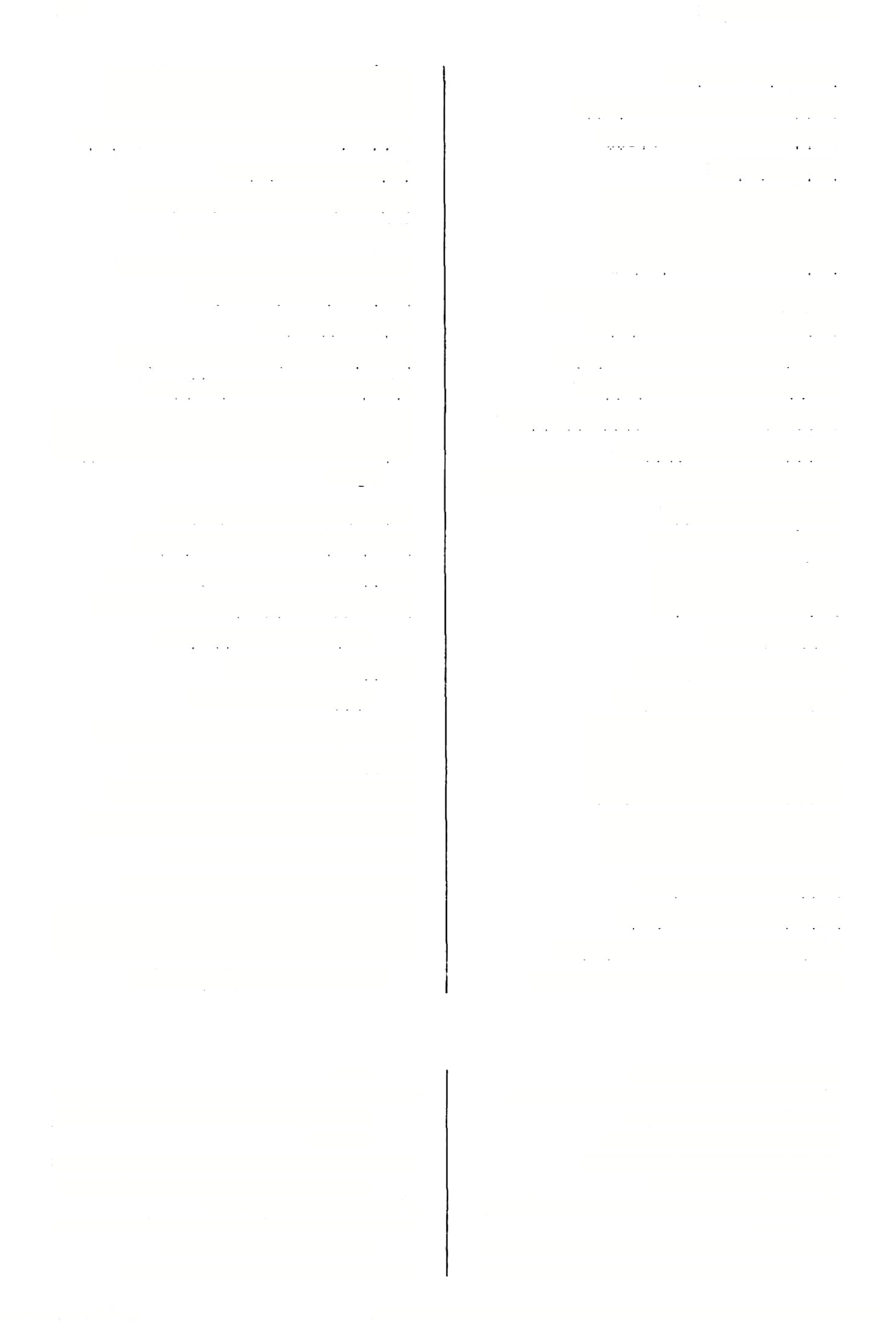 אתה מבטל )עירו׳עהב( מבטלת למיבעירחמי  לבקש רתמים מיבעי  נצרף, צריף מסית )בור!(  )םנ׳מזא> מלין )מל' לינה( מכלכל   )גנו׳ כבא, ב״בכו ב( מבלבל אין צריף לומר, אינו צריף לא מיבעי מ[י]3ל3ל  )חול׳םטאכ״פ-מ׳(  מתבלבל כמושצ-ריף )תע׳וב,כגב( בדמיבעי מיבל?לי  )חול׳ בו י־ע״ב( מתבלבלים 42 )אחר 4, נצרף לו )ללימוד צריף1 מיפעי ליה מבלפליתא36  )בכו׳ מי א( מבלבל לכן בשחור )בקשר לכתוב או למשנה( היה לו מיבעי ליה מבלבלות )בכו׳ כד א( מבלבלך לומר־42 3 )מין ארז?( שם־עץ7 )ר״ה כג א, סב׳ קח ב( מסליכא מיבעי לף  )ברכות ט ב(  אתה צריך מבלע )ב״ב סב ב( מסלע לא מבעי לף   )קידושיו ע א(  אינך צריך בלע ה׳: )ב״קצכב( מבלע מיפעיא  )בסורק״ו(  ... צריף ?לומר43 מבליע )זב׳צהב( מסלע לא מיבעיא ... אלא אפילו   )בר׳ מב ב ועוד( אין צריף לומר ... אלא אפילו מיבעיא לי   )בד׳ כה ב ועוד( לבלע מבלעת )ב״ב עד ב( בלוע )מ( )זב׳ צח א( למ?לע מיבלע מיסלעא נשאלת לי )= אני שואל( מסלעים ב( ״ " סע )עירו> מסלע מיכעןא לף   )חול׳ קי ב, תמו׳ בא א( נשאלת לף «יפעיא ליה   )בר־ כו א ועוד(  נשאלת לו מי§עיא לן   )פס׳פהסע״אועוד(  נשאלת לנו למיסלעיה  )שבת  ל א וערד( לבלעו מ5ל?ו   )עירו׳ בא א, מה א(  מסלעות מבלעתא   )חול׳ מג ב> בית הבליעה מיסעיא להוי  )חול׳ נב א, בכו׳ ז א(  נשאלת להם לבנות <מג׳ יא ב, מ״ק י ם( למיסני מסעיא44 בעו   )מג׳ כ ה  ר׳מיבעא דאיבני ר׳ )י״הלסע״א( דמבני38 ולאמבעיא   )ב״קנסא(  כי״י: ולא בעיא מבעיאכעיאליה    )ם"קפה  מ׳ וה׳: מיבעא בעי לבנותו לבנותם )זב׳ נד ב( )ב״ב עגה למכנייה למבנינהו לא מיבעלא    )בראש  משפט45 או באמצעו46) )ואחריו: אדרבה(  אין צריף לומר מיכפמי   )שבת סו ב, ב״ב עג ה  משתכרים מבע דמא   )כתו׳ צא א, ב״ב קנא ב( מוציא ךם כבחוץ. 
 למשל ברכות ז ב: מזמור לדוד קינה לדוד מיבעי ליה, ב״ב ב ב: שרצו לעשות מחיצה שרצו לחצות מיכעי ליה. 
 למשל: ק״ו ק״ש דאורייתא פוסק הלל דרבנן מיבעיא )בר׳ יד א(, השתא חמש שרי ארבע מיכעיא )שבת ס ב(. מ׳: מיבעא  בעי, ר׳ ב: בעיא. למשל בר׳ מב ב: לא מבעיא פרפרת דלא פטרה להו פת, אלא אפי׳ מעשה קדרה נמי לא פטרה. ברב׳ כד א: אשתו ולא מיבעיא אחר אדרבה. (42• (43 (44 (45 (46 עריך )ע׳ ברבל(: מברבליתא. מזוהה עם קתרוס בעב' וגופר, ועי׳ עה״ש ע׳ אדר. מ׳  ב ורש״י: דאיכני, מ׳ דבני. מ׳, ד׳: מבעיא בעיא, ר׳ ב: בעיא. מ/ד׳:מבעיא בעו)וש״נ המקומות(. בתע׳ כד ב לי׳ בכל הנום׳. למשל  - ברב׳ ה א: אף ת״ח מיבעי ליה למימר חד פסוקא. 
למשל- שבת קלא ב: ההוא מיבעי ליה ביוםולא בלילה. נדה בא ב: האי כבשרה מיכעי ליה שמטמאה מבפנים (30 (37 (38 (39 (39• (40 (41 (42 מילון ארמי עברי לתלמוד בבלי / מלמד, עזרא ציון בן רחמים )עמוד 229( 113141ה                                                  ודפס מאוצר החכמה ובער לה מיבעיא —מגבה )סוטה לה א( מכרים )= מאכילים אבלים( )סנ׳סהב( נברא )ב( מברי מיפלי 213 ובעולה  מיכעיא   )מ־׳בב(  נד: רבעו מיבעא מבעיא בעו    <שבת ד ב( צ״ל: מיבעא *בעי46 53 )תמו' חב-ר״ג ורש״י( מבריא מ)י(ברי ב א, סג ב, סד א, ב״ק ג ב, )שבת י א, כתו׳ מיבעיא בעי ח בריז )גטין פד א( מבריז מ ב, פ ב, מכות ד א> בכולם בכי״י: מיבעא בעי )סג׳ קי א- ח׳ ואה״ת( לבראתו למברי[י]ה מ[י]בעינא47  )סר צח א( אני מתבקש, אתבקש )בכו׳נהב( מתברך מיפריך )קיד׳ כד ב - מ׳( מ)י(כעית נ?שיה )שכת סד, כ(  מתברך 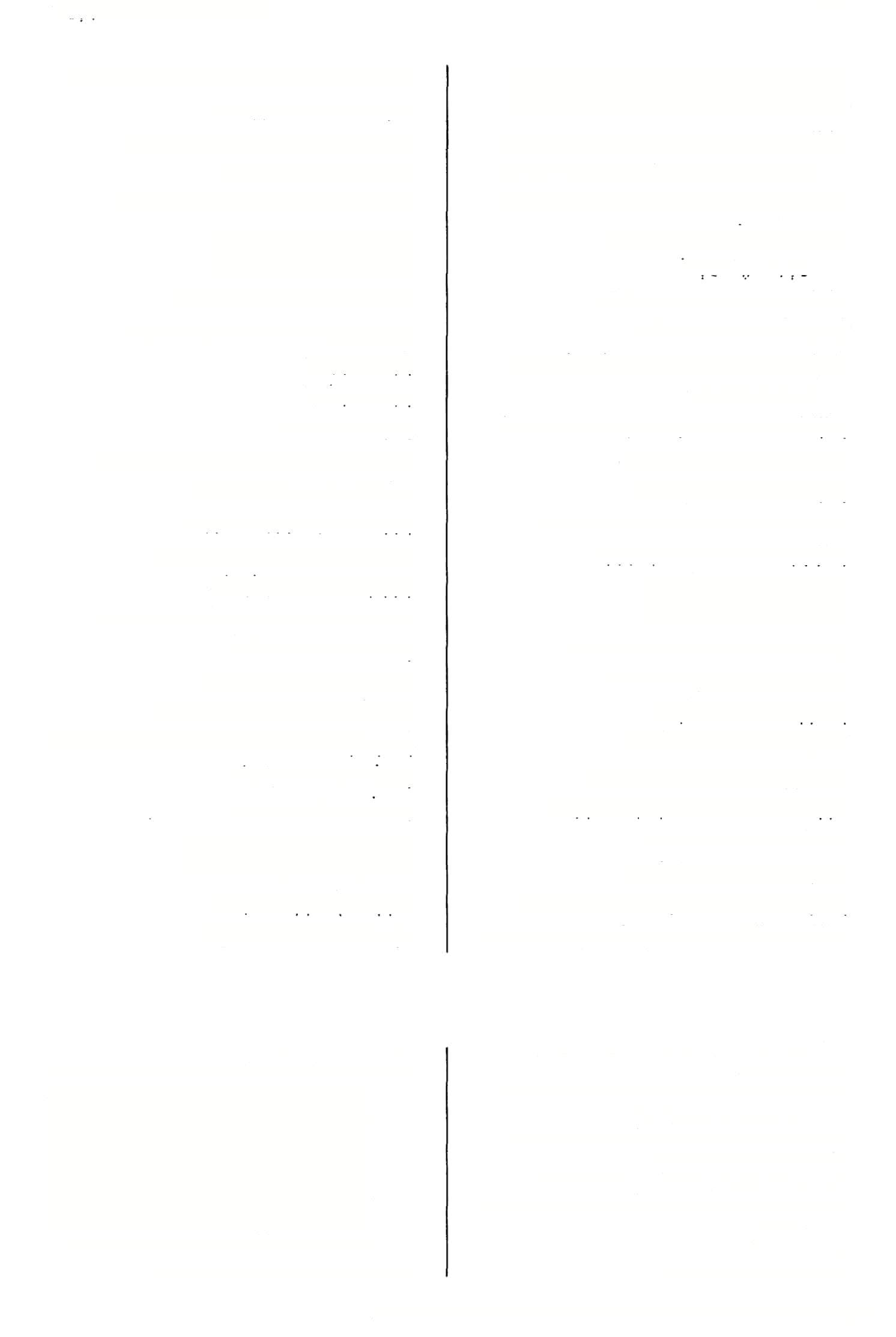 מיברך מבעית את־עצמו )חול׳ פז א( ר׳למיברא 54 מיברך )בר׳ נח ב, יומא פד ב( נבעת מיבעית אני מברך, אברך )כר׳ נגב( בןכריכנא )כתו׳ ו ב ועוד( לבעל למיבעל מברך ?וכיד )שבתפחסע״א( מוציאות... דם מבאן...ךמא מברך מברך )= יוצא מהן דם( מבךכים מכרכי אנו• מבערים )את החמץ( )ר״הכאא( מכערינן ר׳ מברכינן סע״א56)  )בר׳ לח  א55, מד מברכין )מג׳ בטא( מבעיתים ןכ?1תו?48 מ א( ם׳:מברכי )בר׳ מברכין )חול׳ נגב(  מבעיתים מכעתי אנו מברכים׳ נברך מכרכינן מכ   תת   )כתו׳ עז ב( אתה מבעית, תבעית מכרכיתו   )בר׳ מבא( אונם מברכים מבצבצא   )חול׳מזבכ״ם( מבצבצת מברכן   )יב׳סגא( מברכות )קידי׳יזא( )ל(סחת מיכצר )בר׳ נגב, נח א( אתה מברך, תברך ??ברכת  )נדה סח א 2> לפחת למבצר מכשל   )פס׳לטב( מבשל ד. ב ועוד( ממעיט, מפחית )עירו׳ מבצר בזבשלא  )בר׳ מד ב( מבשלת מבצר   )קידו׳יזאפ״ב( נד:ליבצר )עירו׳ כם א, ע׳׳ז ל א( מבשל מכשלא למיברא  !ם:׳קיא(  לברא )עירריטא( אינו מכירו לא מבשקר ליה )בקר( למיכרא49  )חול׳ פז א( לקעז־50 )ר״הדא( מבשר מכשר )ל(מיבךא  )בכו׳גב-נז׳(  )ל(הבריא מפציר a )חול׳ מכתש מברא )= מעברא(   מעברת51, גקזר52 )פם׳?זא> מגיגיות58 5  )פס׳קזא( ר׳מגאגי מגאגי57 מג[א]ני9 <םנ׳םהב( מ/מיברי )סג׳נבבועוד( נקוב )מ( מיברו בזיבך* לגבות מיגבא, למיגבא )שבתקסוא( לנקב )= לעשות חור( למיכרז )תמידכורע״ב( )ל(גבת מגבה )ב״בעדא( נהרות שבסוךא)רש״י( מןרידסורא ע׳ וט׳ ב, א״פ ור״ח: מגאני, מ׳: אגני, ד׳: מגני. ע׳ )ע׳ מגג(: ...מגני ס״א מגאני בתשובות במקומנו כך עושין שכר יש להן ג׳ גיגיות: ביום אחד נותנים באחת תמרים וכשות  ומים, ולמחר נותנין תמרים וכשות בגיגית אחרת, ומטילין אותן המים שהטילו בגיגית ראשונה ביום ראשון עליהם, ונותנין על הראשונה מים אחרים, יום שלישי נותנין תמרים וכשות בגיגית ג/ ומטילין אותם מים שהטילו ב' פעמים כגיגית ג׳. ובר יג מגאני שכר שמוטל י״ג פעמים מגיגית לגיגית. פ״א שכר מסונן בי״ג מסננות כלומר הורק מכלי אל כלי. א״פ ור״ח, מ׳: אגני, מ׳ ב וע׳: מגאגי. (57 (58 (59 מ׳: בעויי מבעי.  47(כי״י, אה״ת:מתבעינא. מ׳: מבעתי. כי״י ונום/ מ׳: למיברי, ד״ו: למיבר/ ד״ח: מיברך. רש״י, אחרי תענית של שלשה ימים. = סירה העוברת ברחבו של נהר משפתו אל שפתו. רש״י בביצה ז רע״ב ועוד. אבל ר״ג מפרש: שהוא ברי ושמן, וכן ברש״י. כי״י   אה״ת ע״י ורש״י: למיברא, מ׳: למיברי. ד״ו: למיבר׳. מ׳:מברכינן. מ׳ וד״י ורש״י: מברכיגז. (46» (48 (49 (50 (51 (52 (53 (54 (55 (56 הודפס מאוצר החכמה 113141 (230 מילון ארמי עברי לתלמוד בבלי / מלמד, עזרא ציון בן רחמים )עמוד 214 מגולגלתא )בר׳מדב( ר׳ביעתא מגושא )סוטהכ ם א> מגוש, מכשף75 מגושתא76 )שבתעהא( ר׳אמגושתא מיגזו77 )סרכורע״א( בורחים מגבה- מגלגל מגפה מגביה למיגבה60 )ב׳׳קקיבב> ר׳למיגבא מגפו )כתרק יא( מגבים מגפי מגבה) = גורם לגבייה( למגץייה )סוכהל זא( לקצץ אותו )נדהסהב( ר׳מגהי מגפי61 למגדיה )גט׳ג א( לחתכו) = לקצרו( ר׳ למיגבא )ב״בקסטב( למיגכי62 מיגזל גזול )ח( 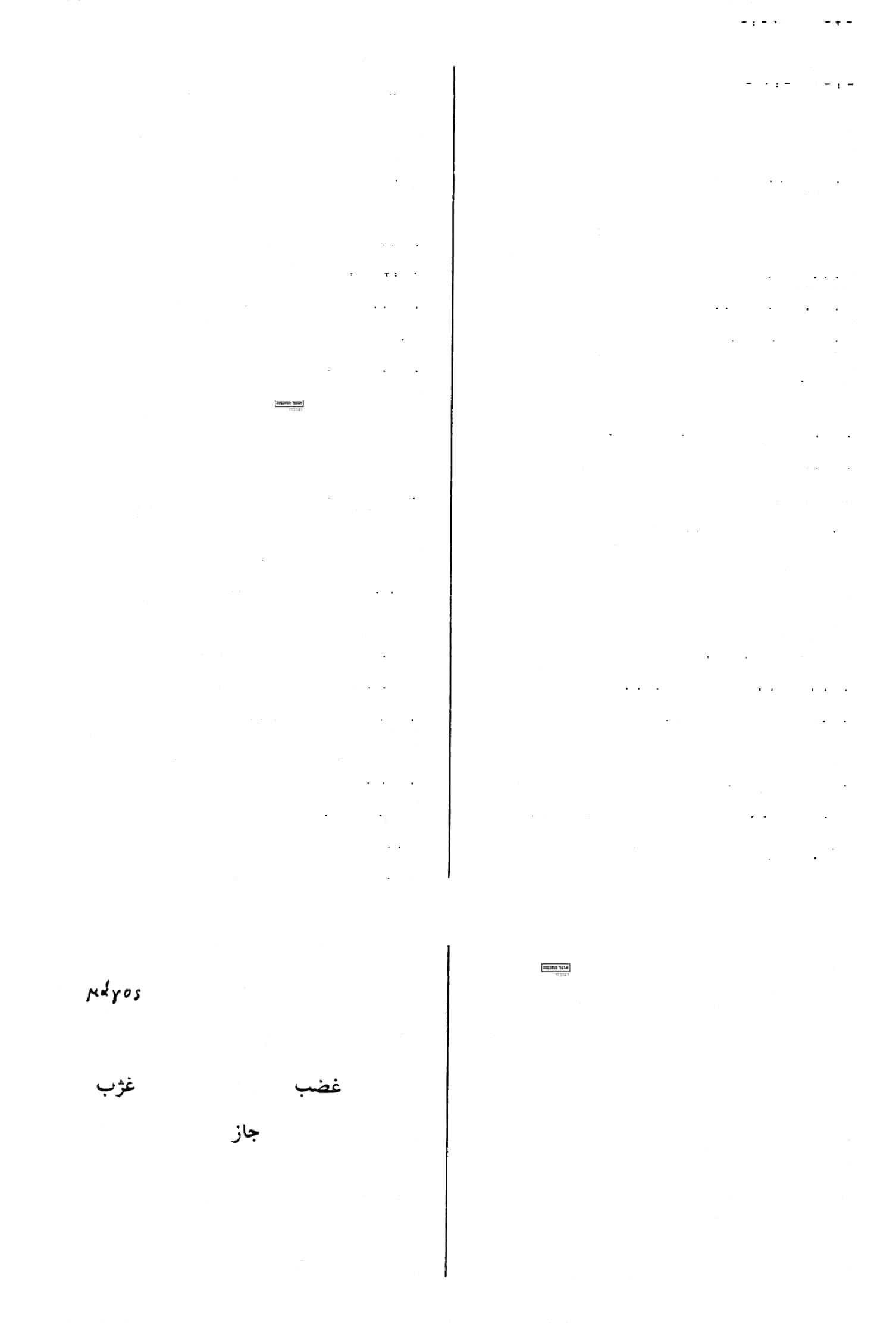 אלום64 6,מג־מבסע״ב( א3 מגביא גילא )שבתק י למיגזלה )ב״מכוא( לגזל אותה מגזף ע״זנהא-ט׳(78)  ננזף79 למיגזר לגזר 
למיגזר )ב״בלו  ר׳ למיגדד מגפינא אני מגבה מגפינן אנו מגבים מגבית )ב״קכזבוע"•( אתה מגבה מיגבל )שבתעחא( מתגבל  תע׳יטבך(64 למיגזריה )ב״בקלזב( ר׳ למיגדדיה למיגזרינהו «״קיב( ר׳למיגדדינהו )ב״בלוא( לגד) = לקטף תמרים( 66 )ב״בקלזב( לגדו)= לקטוף תמריו( למיגדד65 למיגדדיה מגיזת80 קמרי )מ״קכוא( מעבר קיסרי אותם68 )מ״קיב( לגד למיגדדינהו67 מגיזתא )ב״מלב( ר׳ דינא דמגוסתא מיגי־יר )בר׳יזב( מתגייר 
מגייירא )ע״זכא( מתגירת 
מגיירה81 )יב׳כגא2> ר׳מ יגיירן, מיגיירא -!מיי9רי )גט׳פ הא ועוד( מתגיירים מיגיירן82 )יב׳כגא( מתגיירות מגיסא מב׳עגב( קערה מגיסתא )ב״קקידרע״א( ר׳ דינא דמגוסתא מגירתיך83 )נדר׳כאסע״ב( שכנותיך מגדי )מנ׳מגסע״ב( מגךים מיגד)י(ל69 )מרל םרע"ם קלוע למיגדל תגורי )מ״קיאא( לעשות תנורים מגדלא) שיער(70נשי־א )חגי׳דסע״ב( קולעת שער נשים מגדלא דרדקי71 <שם> מגדלת תינוקות מגדלי- )סוכהאא( קולעי- מגדלנא72 )כתו׳קגב( אני קולע מגדףפהר׳אבהו )שבחסבבועודאי מקשהעליה יום שברמ גל יום תפר מגל )תע׳לאא,ב״בקכאב> מיגדר מילתא לב׳צ  ב( לעשות גךר לדבר אועוד( מגל )ר׳׳הל ג מגלא מגהי74 )נגה() נדה סה ם> מתאחרים מגלגל )בר׳נ ח ב(  מתגלגל85 מיגו מתוך מ׳ ד״ו ורש״י, ע׳ )גח ב(: מגתי, ד״ח: מגבי, הב״ת: מהגי. 
ע׳: שבן בל״י קורין למכשף מגום (                     (. מ׳ וא״פ וע׳; אמגושתא, רש״י ותום׳: אמגושא. מ׳ ופ׳׳ ד׳: מיגנזו. מ׳: מנדיף, אה״ת: מינזף, ע״י: מנגיב, ד׳: מצטריף.  בער׳ קצף, וכן                 בפר׳. ע׳ : פי׳ כי איכא ריתחא בעלמא )=כשיש כעס בעולם כצ״ל)מש׳״גוז״            בער׳(, נום׳: מזיגת. מ׳: מיגיירן, מיגיירא. מ/ ד׳: מגיירה. ר״נ: מגירתך, ע׳: מגירתא. תל׳ )בב״ב(: יום )= טו כאב( שפוסקים בו מלכרות עצים למערכה. ערוך ע׳ ויל. (74 (75 (76 (77 (78 (79 (80 (81 (82 (83 (84 (85 ה׳: למיגבא, ד״ו: למיגב׳, מ׳ לי׳. מ׳ ד״ו ורש״י: מגהי, הב״וז: מהגי. ה׳: למגבא, מ׳: למיגב׳, ד״ו: למיגבה. א״פ וע׳, מ׳: מגבי, ד׳: גביא גילא. עי' עה״ש ע׳ מגביא.      •64(  טיט שאפשר לגבול אותו. כצ״ל, מ׳ ד׳: למיגזר, ה׳: למגזר. כצ״ל, נום׳: למיגזריה. כצ״ל, נום׳: למיגזרינהו. ר״ח: לחותכם מןהדקל. רש״י: לחותכן לשנים ולאכלם. רש״י, מ׳: מיגדלא. כי״י ואה״ת ועוד. אה״ת: מחמם׳ תנורי. בכי׳׳מ אין כל הענין, ונראה שנוסף מן ב״מ )ושם: גדילנא(. ע״ז לה א - ר׳ ירמי׳! שם מג א: ר׳ חנינא. (60 (61 (62 (63 (64 (65 (66 (67 (68 (69 (70 (71 (72 (73 מילון ארמי עברי לתלמוד בבלי / מלמד, עזרא ציון בן רחמים )עמוד 231( 113141ה                                                  ודפס מאוצר החכמה ©גלגלא-מגע )שבתקלאסע״ב( נז׳: למיגמר למיגמרי )כתו׳ ע ב( מגלגלת 215 מגלגלא86 ם ב(  ללמדם )גם׳ למיגבןרינהו מגלים מגלו )חגי׳ יג א, יומא" א(  אנו מלמדים מגקרינן מגלים מיגלו חנם )ב״קפהאכ״פ( מגן ג א(  מ׳:מיגלו )ביצה מגלו מגן מגין)גנן( מ׳.־ מגלי )ר״הכאסע־׳א( מגלו 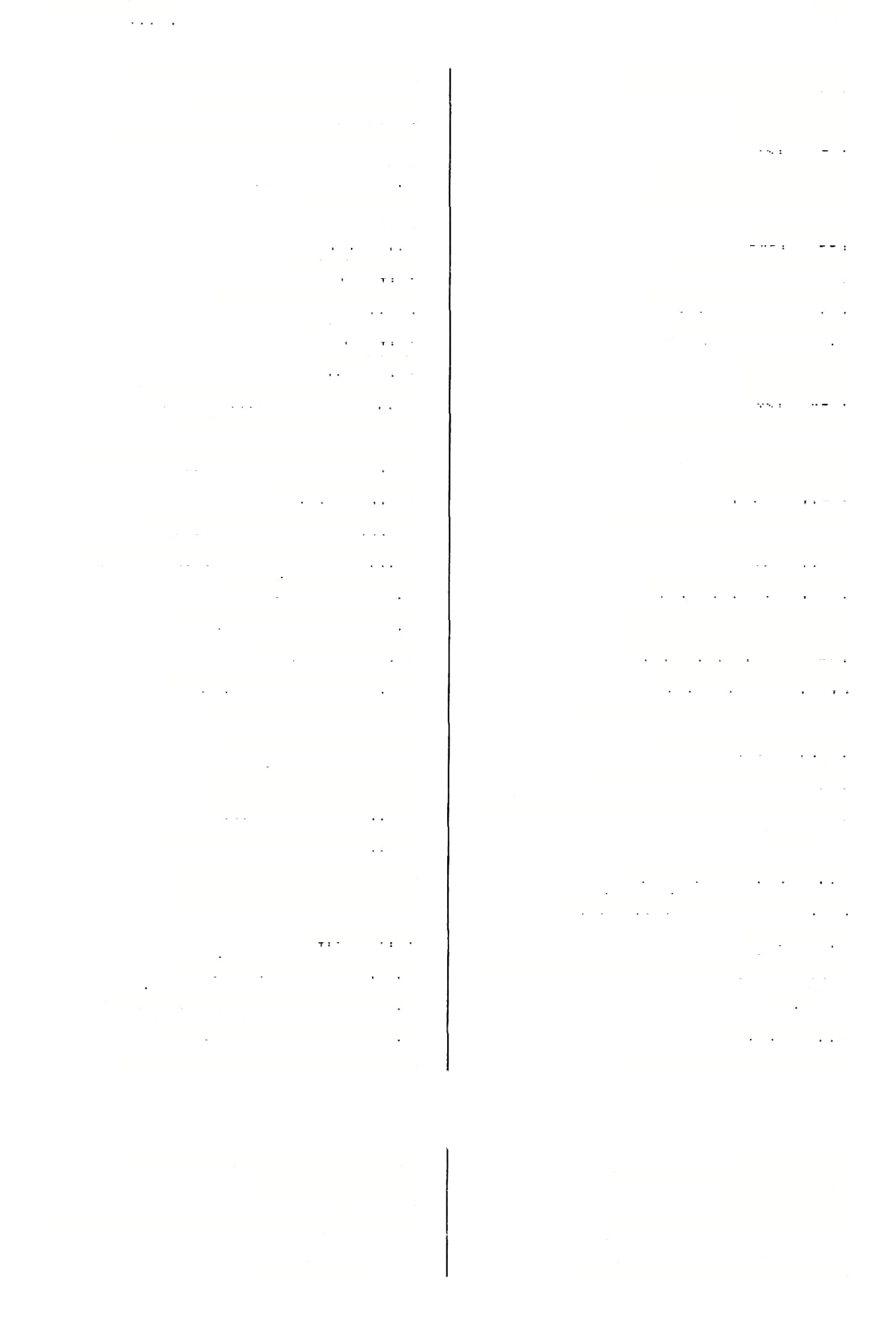 לש?ב מגנה שכוב )ח( )סוכחכוא( מגנא מיגנא למיגנא מגלח )נזיר נם א(  מגלח )"ירה א( מגלחים מגלח מגלח מגלחין גנוב )ח( נגנב )ב״סלדא(  נגנבת )=תגנב( מיגנב מיגנב מגנבא מגלות )מ״קיאא( מגלה מגלה מגלי מגלי מיגלי )בר׳יחסע״ב(  ר׳ליגנבו מגנבו91 )סוסהכבב( מ׳:מיגלי׳ מגליא נגנבים )= יגנבו( )כ״קסא,ב׳׳בקמיא( מיגנכי מגלה מיגליא87 מתגלגל )שבתקמאסע״א( מתגלגלת מיגנדר מיגנררא  מתגלה )לן(88  )שבת לגב> מגלה מיגליא ?זגלןא )תע׳כגסע״ב( מחגנדרת, מתגדלת מגנדרא92 מגלות מיגאין )גס׳סזב(  משכיבים מגנו אני מגלה, אגלה מגלינא )מג׳הסע״ב( מגנים )גנן( מגנו אנו מגלים )צ״ולאב( מגלינן )שם( מוגנים מיגנו אתה מגלה, תגלה מגלית89 )סנ׳כורע״א(  מתחבאים מיג?זו93 שלא חגלה זילא מגלית ר׳גנחין )כ״מצב( מגנחין D׳: מגלית )סוטהלוב״ע״זכחא( מגלת )פס׳ קז א> ר׳ מגאגי מגני מגלה )הקלף( מגילתא ©שכיבה )יב׳סגא( מגמא )חגי׳ טוב, מג׳ לא ב(  מגמגם מגמגם מגנה )ב״קצבב( מיגמא94 )פיעל של מגמע ב90) מט )פס׳ עד ב, סוכה מגמע )מג׳הסע״ב( מוגנת )גנן( מיג מא "גמע"( )שבת סה א ועוד(  מתגנה מ35יא לגמר, ללמד מגמר,למגמר )שבתקמב( לגנותה? למגניא95 )סנ׳לבסע״ב(  שנגמר, שי-גמר דמיגמר נגנב )ב״מפהב( אני משכיב מיגניב מגנינא היד )תמורה טי א> ללמד *גמירי99 מלמד הוו מגמר מיגמר אתה משכיב )יב׳סגסע״א( )גנא( מגנית לומדים אתה מגן )תע׳כבא( )גנן( מגנית מלמדים מגמרי )זב׳ סח א( מגיע )= גורם לנגיעה( מגע )הור׳יבא(  מ׳:מיגמר מיגמרי מ׳ ב יל׳ ע״י א: מגדרא, מ׳: אתיא ומרדא. מ׳פ׳: מיגזו, ק׳ לי׳. מ׳ אה״ת, ד׳: גנאה, שאר כי״י לי׳. המלה קשה. מ׳: למגנא. וכל המשפט "דילמא חזי ביה מידי ואתי למגניא" לי׳ בא״פ יל׳ כ״י רי״ף ומנוה׳־מ, ותוספת גליון היא. (92 (93 (94 (95 ם׳: גמרי. מ׳: מיגלגלא. נדר׳ בז ב וסוטה כב ב - ד׳: מגליא. מ׳ ואה״ת לי׳. ע״ז כת א - ד׳: מגלת, מ׳: מגלית. רש״י,  ד,: אגמע, מ׳ ב: גמע, מ׳ לי׳.  •90(  - ניגנבו, מ׳: ליגנבו, אה״ת: ליגנבי. (86 (87 (88 (89 (90 (91 מילון ארמי עברי לתלמוד בבלי / מלמד, עזרא ציון בן רחמים )עמוד 232( 113141ה                                                  ודפס מאוצר החכמה 216 מך3ה!א )ברכותמ א( מךביקה מדכרא מדבר 
מדברי5 ךנורא )מ״קיבסע״ב( אבוקות 
מך3ךנא )בתו׳יזא,םנ׳ידא> דבר׳ מנהיג 
מד?רת )כתו׳סגרע״א( את מתנהגת)רש"י ( מירגן )״•!־׳נ הא( נז־גן)= נעשה דגן( מדדה )ביצהי אא( ר׳מידדי 
מיררי )ביצהי אא 6,ב״בכדא> מדדה 
מדרינן )שבתקכחב( אני מדדים 
מדו )יומאי ד בועוד( מדים 
מירח )חול׳נ אא( דואגים וכואבים )רש״י( מילויל )ב״ב ח אועוד( נדלה )ב( 
מדוכןא )סוטהכ ב ב-בבר׳( בוכנה 
מדוכרידנורא )מו״קיבסע״ב( ר׳ מדברי מדורי )בכו׳מ ד ב( ר׳ בי מדרי 
מדורתא )ביצהלבסע״ב( מדורה 
מדושא )עירו׳סט א,מ״קיב ב( ר׳ חומרתא מידחא דחה )מ( 
מרחו דוחים 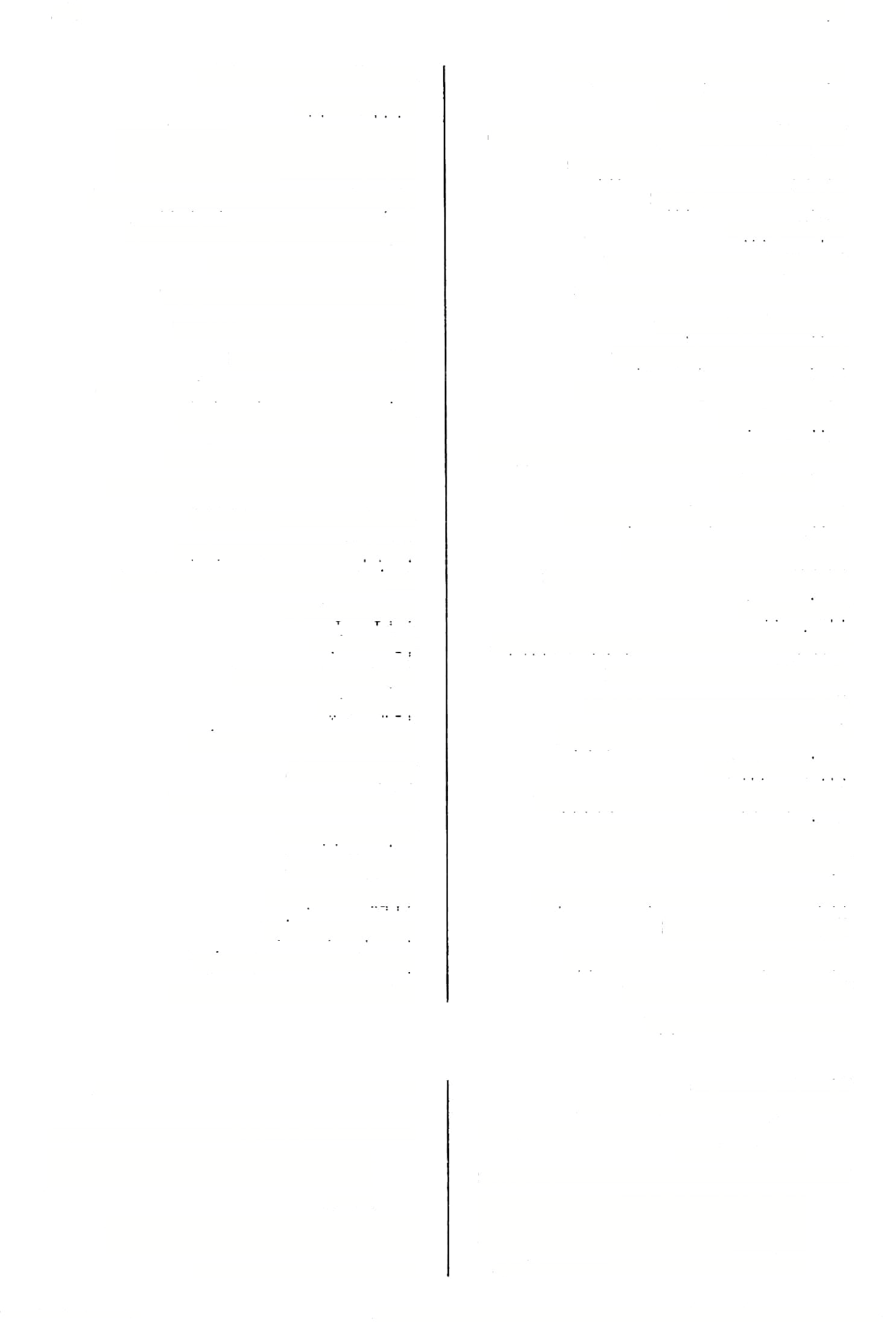 מגעת —מדחן מגעת )זב׳לב( אתה מגיע)= מקרב( מגר )כתו׳קגא>צ״ל:מיגר מיגרד96 )פס׳קזבועוד( גרד (— הרבות תאבון( מגרדתא97 )שבתק מזםע״כ>  מגרדת98 מיגרה )ע״זכבב( מתגרה מיגרי מתגרה 
מגרו??תא )ב״קצטב( מגרמת" 
מגרמיתו )ב״בכ בא(  אתסמגךמים1 
מיגרס שנן) מ(, למוד 
למיגדם <תע׳יב> לשנן, ללמד 
מגרע )שבתק ד « מגךע)= מפחית( 
מיגרע )ל(גרוע 
מ)י(גך א )קידו׳י ב רע״א-מ׳,ערב׳לב־נז׳( מגרעת )= מפחיתה( מיגרר )פס׳ט  ב> גרור) מ(, משוך )מ( מיגרר )פס׳קזב( מ׳ ב: מיגרד מגררתא )שבתקמזסע״ב( ר״ח: מגרדתא 
??גרש מגרש 
מיגרשא/ה )יומאי גאו עוד( מגרשת, מתגרשת מירחו )סנ׳לבב( נךחים מדחי דוחה ח׳: מגרשה מ׳: מיגרישנא מיגרשא )יב׳קיגב( מיגרשה )כתו׳נטא( מדחןא )פסחיםס רע״ב  0 דוחה למידחי לךחות 
מדחי )סוכהנ ד ב(  רש״י:מידחא7 מירחי נדחה )ב( 
מירחןא נז־חית 
נזדחייה )ל(דחותו 
מדחינא אני דוחה 
מדחית )תמו׳ח א( אתה דוחה מדחן )נדר׳נ א( מ׳ו אה״ת: מדחו לא מגרשה2 )יב׳קיגב( אינה מגרשת מגרשי מגרשים 
לכימיגרישנא3 <כתו׳נס א( לכשאתגרש מגרשת )בר׳ניא> אתה מגרש׳ תגרש מרא )בר׳כתא  2> מדים) = לבוש כבוד( מדאה )מג׳י אב , חול׳נאא> מדי)מארץ מדי( מלאי )עירו׳כתא( מדיים 
מראני4 אפא )שבתל גסע״ב( בדי הדם 
מך3חא )זב׳נ ד א-מתר׳( מזבח 
מיר3ילן )שבתקלדא( נדבק מכרסמים עצמות. במ׳ כד ח: ועצמותיהם יגרם. ס׳, ד׳: סיגרשא.    3(  מ׳, ד׳: לכי מיגרשה. 
ע׳: פי׳ מדן ע׳ מובלע והוא מעדן כדכחיב התקשר מעדנות  כימה  )איוב  לח  לא( ...וכן  הסתיר  ראשי מעדנים... )כלים פ״כ מ״ז(. לפי זה פי׳ מדאבי  - חבילות, אגודות. ע׳, מ׳: מדבורי, ד׳: מדוכרי, שאיל׳: מדברני. מ׳: מידדה, מידדי, מידדה, ד׳ בכולם: מדדה. כי״י לי׳ כל המשפט )עי׳ ד״ם(. (1 (2 (4 (5 (6 (7 מ׳ ב, מ׳ ד׳: מיגרר. ר״ח, ע׳ ום׳ גל׳: מגרדא, ד׳: מגררתא. = חלוק אבן מחוספסת )בתוך בית יד של מתכת( לגרד העור ב)בית ה(מרחץ. "שחט בטבעת העליונה שבקנה )לצד הראש( וחתך רוב הקנה בתוך הטבעת, ואח״כ הטה את הסכין ויצא מן הטבעת, והמשיך לשחוט מחוץ לטבעת לצד הראש, ונחלקו  בזה במם׳ חולין  )פ״א מ״ג, יח א(: חכמים אוסרים ור׳ יוסי בר׳ יהודה מתיר" )מפירושי לב״ק(. (96 (97 (98 (99 מילון ארמי עברי לתלמוד בבלי / מלמד, עזרא ציון בן רחמים )עמוד 233( 113141ה                                                  ודפס מאוצר החכמה למדחסיה-מידר )ר״היאא> מחסיר )קידו׳ לא רע״ב( מלים12 מדלי מללי 217 למדחסיה  )יב׳קגא( ללחץ אותו8 מדחפי9  )כתו׳סגא( דוחפים מדלי   )פס׳ סה ב ועוד( מרים, מגביה מדלי13  )מ־׳נוא( ר׳מידלי למדלפיה  )גט׳״א(  לז־חףאותו מידחלא  )מנ׳נאסע״ב( נז־חקת מגבה מורם, מיללי    )שבת עז ב, צט סע״ב ועוד( מץ:ה מדי )נדי( )רש״י: גבוה( מידלי   )שבתצבא( נשא )משא( 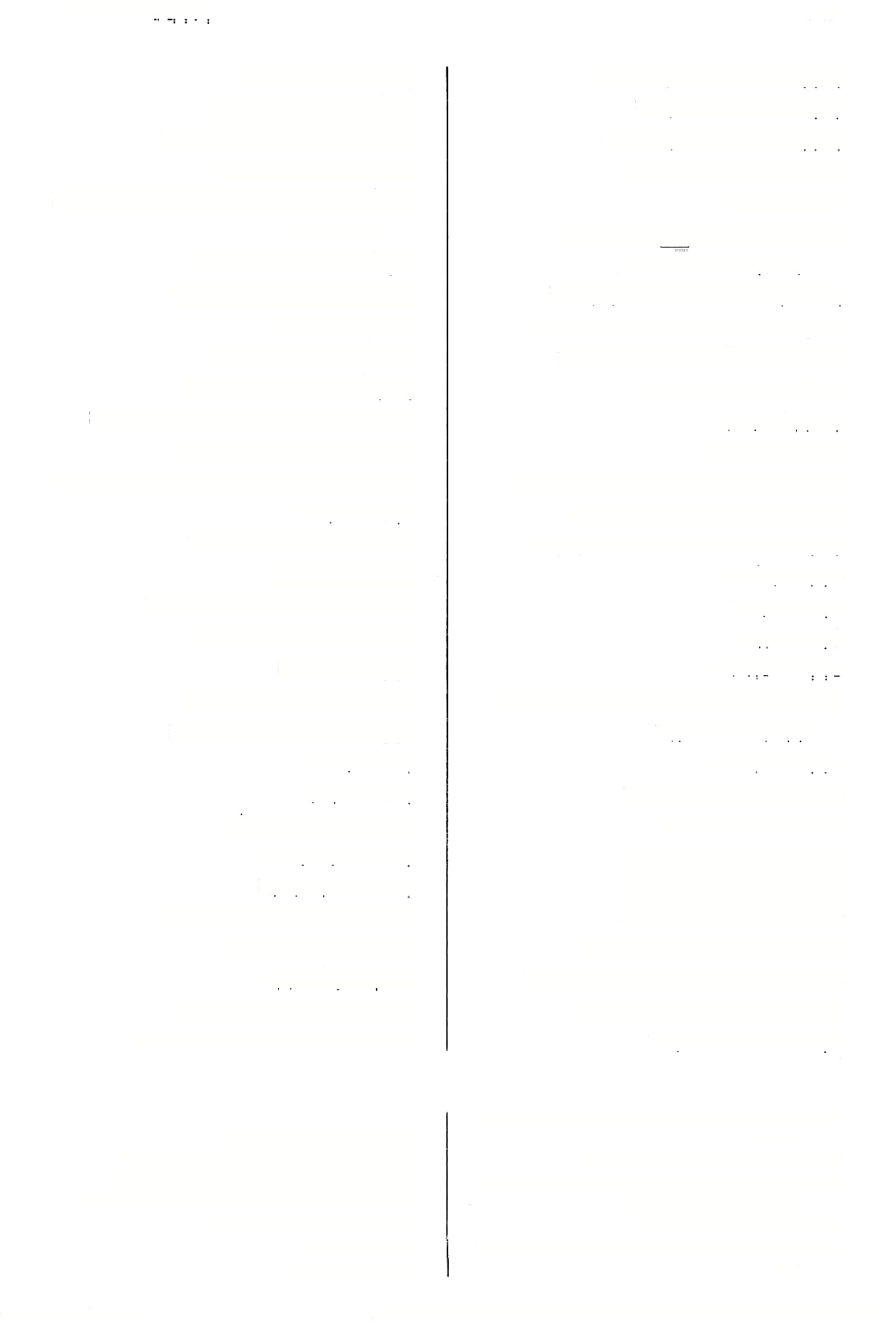 מדייר 3י  ליילא   )ר״הט ב - כפי ר׳ יהודה!( דר במלונות )ע״פ רש״י( )שבת צם ב- נז׳( מורמת מורמת )בר׳" א( מורמת מ[י]דלןא מידלךא ‘מדלןא,1 ל[מי]דיירי   )ב״קקיגב-מ׳ה׳( מדירים10 מידייתי   )פס׳לב,ע״זלדא> מזיעים, פולטים מלינד1)ת(א3"    )פס׳ קיא סע״א( במזרח )קידו׳פאא( לקרימו למידלייה )פס׳סםם( אנו מזים מדינן מ רע״א( ר׳ מיזלייהו וח״ג שם )פס׳ מדלייהו מדינה מלינתא )בכו׳נהרע״ב( מגבהות מיללך! מדינות קלינתא אנו מגביהים, מרימים )«״ק יא א, זב׳ נד מ מדליק מללינן מדליה )בר׳ כת א( מדיף )= מלבוש־כבוד שלך( )ע״ז עד ב - מ׳, נדה כ ב כ״פ( מטהר מדל מל3י 6=3 מדליקי   )שבתכגא( מ׳: מדלקי מדלן   )שמ> מךלים מללן   )פט׳קיגב( מרימים מללקא15  )שבת כגב( מךליקה = נדהוב(  מטהרים )בפיעולא-חגי׳כהא זכור )מ( מזכיר נזכר מד3' מדכר מלכד מדכר מדלקי   מךליקים מזכירים מדכרו מדלקת   )שבת כגב(  ח׳: מדלקא מדלקת16  )פט׳נטא( אתהמךליק מלמו   מדמים וש״ג( )פס׳ קב ב וכי   מלכרו   ליה   מלכד וכשמזכירים לו נזכר מדכרי   מזכירים מדמה 17 מלמי ג סע״א( נזכרים )עירו׳ מלכרי )בר׳ נו א( נךמות אנו מדמים מלמןין מלמיגן אנו מזכירים )בר׳ מד ב( אני נזכר מלמלינן מדכרנא אתה מדמה מלמית )שכת קנה א( ר׳אמדלא מדל א מלמיתון18  )נדר׳  ל א( אתם מדמים מלנה19  )ב״ב צא ב> מזרח )מג׳ כד א, גט׳ פב א( מדלג )תע׳ כח ב, סוכה נה א( מדלגים מללג מדלג י מילעם   כלום, דבר למדקריה  )גט׳״א(  לךקראותו מידר   )נדר׳כחא( ח׳ ו״רש״י": מינדר מלל'   )עירו׳ קב א, זב׳ לה א, חול' נג ב( מגביהים מ[י]ללו   )בכר ח ב ־ מ׳ ורש״י( מירמים מדלי   <שם> מרים, מטעין מ׳: מידלייא, וצ״ל: מידלי. ד״ו, ד״ח: מדליה, פ׳: מדלייא, ב״נ: פמליא. מ׳, אה״ת: מדלקה, ד״ו: מדלק׳, ד״ח: מדלקת. ר״ח, ד״ו: מדלקות, יל׳: הדלקה, א״פ: הדלקת )?(. בכמה מקומות בד״ח: מדמה. מ׳: פדמיתו. אה״ת:פדינח׳. (13 (14 (15 (16 (17 (18 (19 ע': להכביד רגלו בקרקע ולהדחיק. רש״י: לדחוק רגלו בקרקע. 
אולי צ״ל: דחפי, מ׳ נשמטה חיבה זו. 
ר״ת )מ״ק יב א(: פי׳ מכניסין הבהמות לדיר כדי שיטול זבלן לזבל השדות והאילנות. 
אה״ת, פ' וא״ם: בי מדינחא. 
מרים כוס ומגיש לי. מ׳: מזיג  - מתאים ל״ואמא מזגא לי". (8 (9 (10 )11 (12 מילון ארמי עברי לתלמוד בבלי / מלמד, עזרא ציון בן רחמים )עמוד 234( 113141ה                                                  ודפס מאוצר החכמה 218 מהדר29 מחזר מהדר מחזיר 
מהדר ביה )ב״קלזא( ח׳פ ׳ה׳:הדר ביה מהררא מחזרת 
מהדרא )יב׳םגב, 0נ׳ קכ> מחזירה, מ?נה מהדרו מחזירים 
מהררי )בר׳ל אכ ועוד( מחזר ים, פונים מהררי מחזירים, משיבים 
וליהדרה מיהדרי )ערב׳ב ג א( 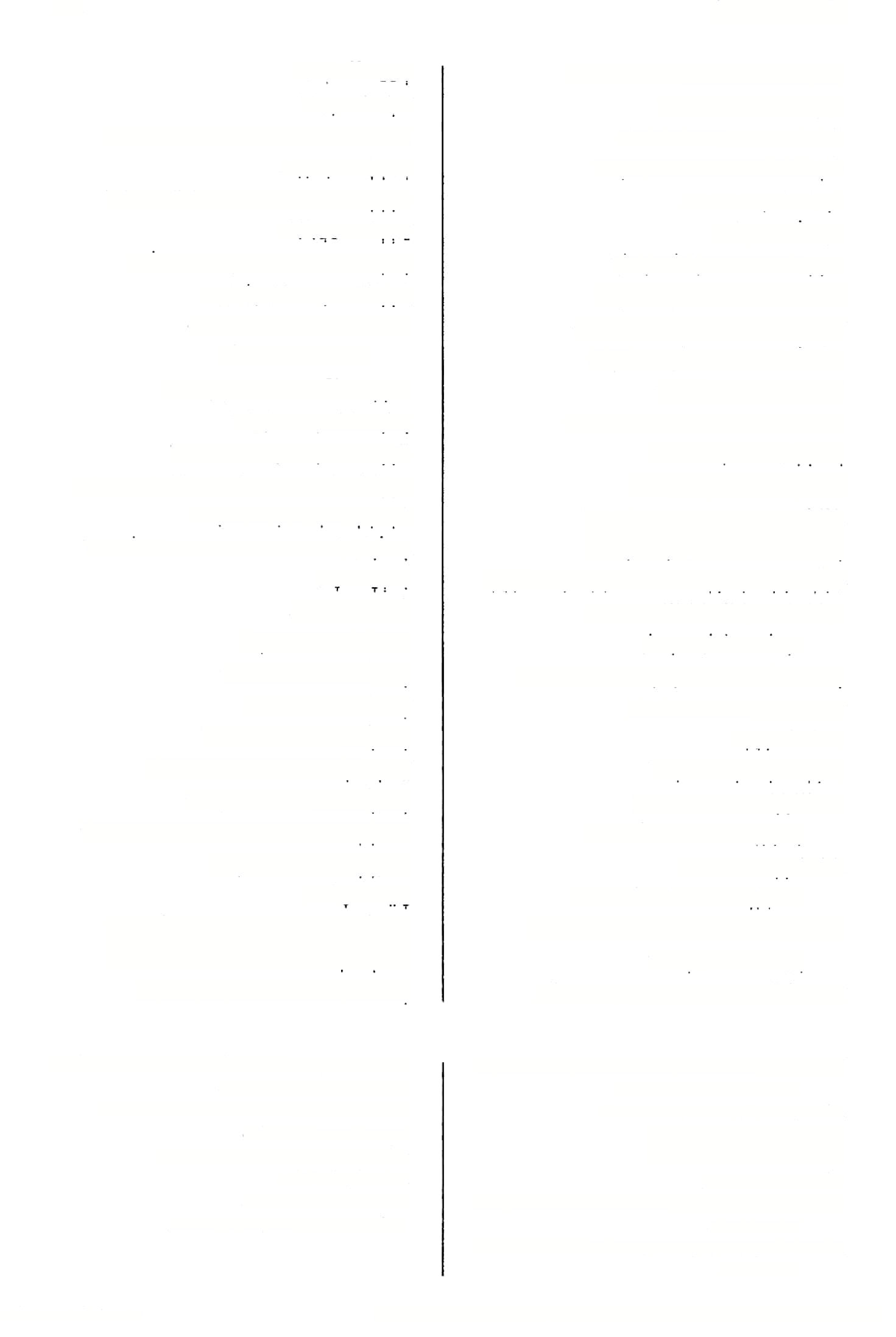 ח׳:וליהדרה ניהליה 
"דמהררין3 )נדר׳סדא( ומחזירים מהררינן אנו מחזרים מהררינן אנומ חזירים, נחזיר 
מהרריתד )מ״קכבא( אתם מחזירים, תחזירו מהדרנא אנימ חזיר, אחזיר 
מהודעין )0נ׳יאא־ב-באגרת הנשיא( מודיעים מיהוה היה 
למיהיי לחיות 
מהול31 )יב׳עאב( מלו ??הול )פס׳סם ב( מול )צ( מהולו <שם( מולו )צ( מהולא32 )שבתק נוא( מוהל בימהולא )כתו׳ח  א> בית  המוהל33 מהולאי <שבתק לה א> מוחלים 
מהולתא )ביצהכ ם ב,תע׳ם ב,מ״קיאא(  ’נפה33 מהדלתא )ביצהכ סב( נפות מהיל מל )ב( 
מהילא )ע״זכזא( מהולה) = מלו אותה( ברמהילא )יבמ׳עאסע״א( מ׳: בר מילה מהילי )ע״זכזאכ״ם( מולים, מהולים מידרא —מהילי מידרא )ב״מעדא( )ל(ןרות )תבואה( מךךא20 )יומאב גא( שוט 
מדרי )שבתק מה ב( ר׳ בי מדרי 
מירריד21 )סוסהמדרע״א( מדרדר 
מרדינן אנו מדירים 
מדריש נךךש22 
מידרם )שבתחא( דרוס, דרוך 
למידרם )ב״קטזב( לךרס,לךרך 
מ[י]רךסא )ב״מכגא-וז׳ה( נךרסות 
מידרש גתע׳כוב( )ל(ךרש)ךךש( 
למידרש לךרש)ךךש( 
במדרשא )כחי׳סב ב( נז׳:בימדרשא למידרשיה לז־רשאותו 
למידרשינהו לךרשאותם 
כמה )חגי׳סוב 23,מעי׳בא ") ר׳ כמאן 
כמה )זב׳כדא,מג׳יזא> כמו,  כמי25 מלתאדלאמהגנא )תע׳כבב( דבר שאינומהגן מהדורא הןמא/3תךא )ב״בק נוכ( מחזור ראשון/אחרון מהרורי26 )בר׳נ א ב> מחזרים) על הפתחים( מהריק )ב״קצאב( ר׳מהרזק מיהרה מהדק 
מידזרר,למיהרר לחזר 
3ר מיהרר )כ׳׳מי ט ב 3 - גליון( בן־חזרה)= אפשר להחזירו( כת מיהרר )סוטהמ ג ב( בת־חזו־ה)= אפשר להחזירה( קהרר לי תלמדלאי )מ״קכ חא" כתו׳עזב 28) אניחוזר על תלמודי מהךר)ה()שבתקדב-ואה״ת( מחזר, פונה הגהתי, ד׳: ואהדר לתלמודאי, מ׳: ואהדרה לי תלמודא מ/ ד׳: דנהדר תלמודאי. בכמה מקומות נדפס בטעות: מיהדר )ביו״ד(. מ/ ד׳: והדרין בהון. רש״י, ד׳: מהילי, מ׳ -בעב׳: מלו. מ׳, ד׳: מוהלא. רש״י: סעודת מילה. מנפים בה את הקמח וכיוצא בזה. (27 (28 (29 (30 (31 (32 (33 (33• ע׳ )דר ג׳(: מדוורתא, א״פ: מתעורתא, ל׳: מרתעא, פי׳ ר״א: סרעתרא )= מתערתא ז(. רש״י: מידדי - נשמט. מ׳ משובש. אפשר ללמוד ממנו מדרש. אה״ת וע״י: כמאן, מ׳ לי׳. מ׳ ורש״י: כמאן. במטבע "קלוטה כמה שהונחה" הנום׳ בם׳ )שטרק( בכל המקומות: כמי. לפ״ד שינוי הנקוד: מהדורי ת׳ מהדרי נעשה לזווגו ל״סמרטוטי". (20 (21 (22 (23 (24 (25 (26 מילון ארמי עברי לתלמוד בבלי / מלמד, עזרא ציון בן רחמים )עמוד 235( 113141ה                                                  ודפס מאוצר החכמה — מרדינא מהילי מהפך מהפך, מהפיד ר׳ מהול ניב׳ עא ב( 219 מהילי ר' מהפיך )קידר עו ב( למהפיך46 אנו מהולים )סנ׳לטא( טה[י]לינן34 את <ב״מ פו ב> להפוך אותה )= למהפכ)י(ה״46 נאמן )אמן( מהימן מהפך )שבת קיט א>  אני בזכותיה סדום( פזהפיכנא מאמין )ב״בקעגב( נאמנת מהימן מהימנא בזכותו )שבת  י ב> הא-ל הנאמן א־להא מהימנא מ א, גטין סו ב(  מהפכים 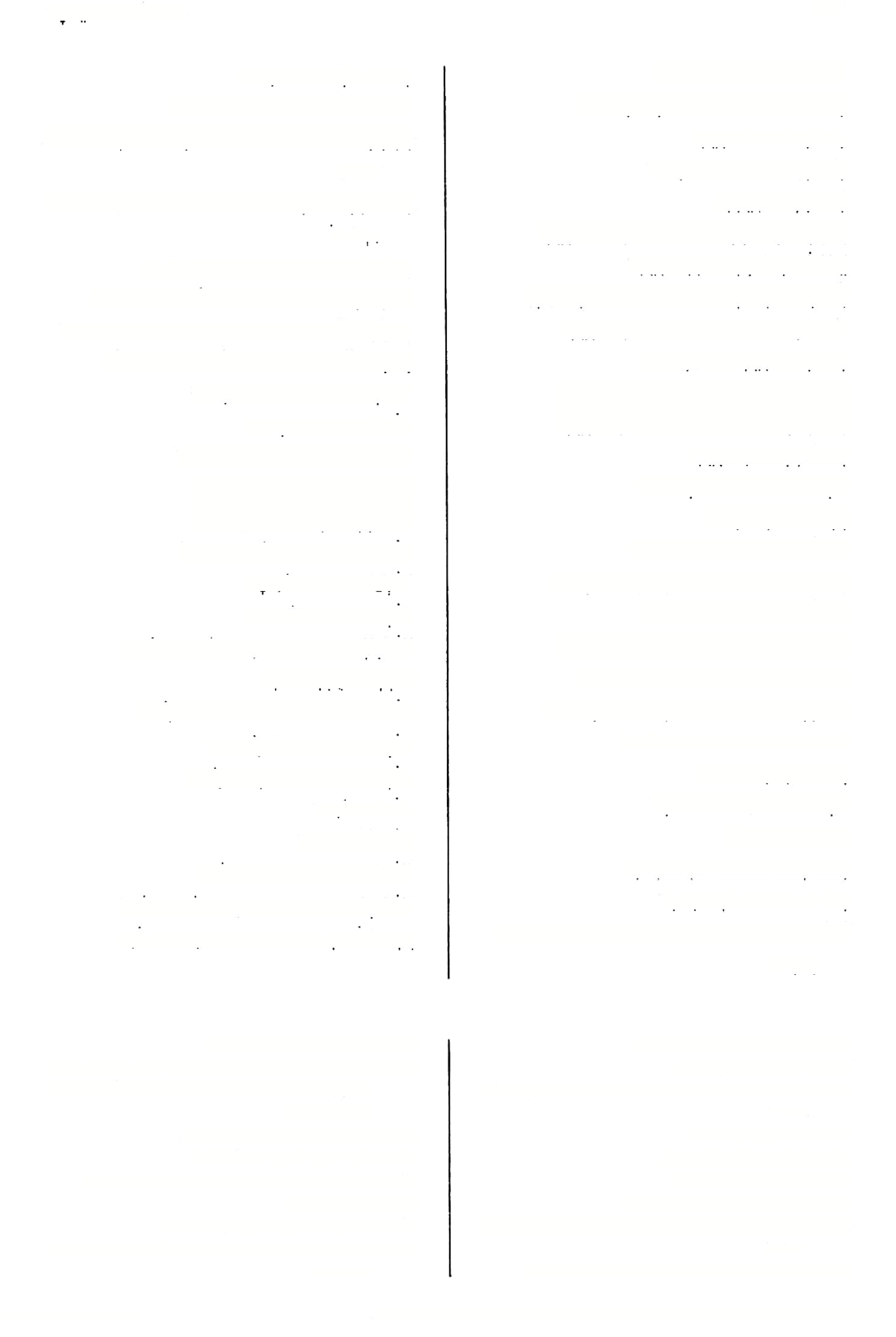 )פסחים מהפכי אדם נאמן אינישמהימנא מ א> ?שאתם מהפכים )פסחים כימהפכיתו איני מאמין לך )כ״מפוב( לא  בןהימ3א לך ד א, ב״ב י ב, מספר עזיא(  מקריבים )ר״ה מהקרבין )ב״ב ל! א - ה׳, הע א> אני נאמן מהימנא כולא )=  שם בכלא( )ב״קצאב( מהרזק47 .נאמנים, מאמינים מהימני נדרים צא ב(  כלוא ’מיהרזק47 קהיקנינן35  )ב״קקיבב(  אנו מאמינים מאבד )אבד( מוכיד מהימננא    )ב״ב לג  א36, קעא37<  אני נאמן )ר״ה  ם כ, »׳ צה א( מוליך )סרכהנגא( מוליכים אני מוליך, אוליך מוביל מובילין מובילנא אתה נאמן )קידו׳כטא(  מלאותו אנו מלים מהימנה מהליה מזהלינן )ב״ב בטא( מדביר )שדה( מוכר )סנ׳לטא(  ר׳מהילינן מהלינן <שם> מובירה מדברה )סב׳ לט א> אתם מלים, תמולו מהליתו38 )שם( מדבירים מדברי מהלכי    )יומא סח ב( מהלכים אני מדביר, אוביר )ב״מקדב( מוכרנא מ)ה(ל5!יטין39  )שבת קנוא(  מלקיטים40 משכיר מגלה, לחה ב״מםםב,ע׳׳זטוםע׳׳א(48) )ע״זכאא(  משכירים מוגלא מוגר מוגרי )ב״ב פט ב( משויסהמדות )חול׳ מגא> מקזתוים, מקבילים )ב״בפסב(  ר׳מהנדזי מהנךזי41 מיהנדזין מהנדסי אתה משכיר )ב״מוא( מודים מוגרת מודד מאלה מהנה, מועיל )=מןהני( מהני מחני מוז־ה אני מודה, אודה מוךה )כחרפה א, פז ב( )ב״קמבועוד( *מדדי48 מודןא מודינא מועילה <נדר׳ כד א(  אני מהנה <שנ» אתה מהנה מה?ןא מהנינא מהנית הייתי מו!ה )ב״קסבועוד( הוה  מודינא א45) ב44, חול׳ נ ב43, ב״ם כג א42, כתו׳ כ )שכת קמז מהסם מ' וע׳, ה׳: מהסם, ד': מחסם.  מ,:  מהסים, ד׳:  מחסם. והצורה הזאת  המשובשת "מהסם" נכנס בעברית בפי חכמי ישראל  הראשונים )עי׳ בן יהודה(. ד׳: דידע למהפיך, מ׳: דקמהפיך. מ׳: למיהפכי׳, אה״ת: למהפכא. ה׳: מיהרזק,  מ,: הרזיק, ד״ו: מהדיק, ד״ח: מחדק. ם׳, ז־׳: מהרזיק. ר״ח וכ״י סם׳, ד׳: מוגיר, מ׳: סוגרי. בכמה מקומות  כתבו  הסופרים: מודה,  וכן  עשו המדפיסים. (44 (45 (46 (46• (47 (47• (48 (48• מפקפק הגהת מהרי״ן אפשטיין זצ״ל. ה׳: מהימן, ם,: סהימנן. מ׳ ב״פ, ה׳ ב״פ: מהימנא, ד׳ פ״א: מהימנא, ד״ו: מהיפר. ד״ו, מ׳: מהימר אנא. אה״ת: מיהלו, מ׳: מיהלן. א״פ וד״י, מ׳: סלקטין. = מאכילים, קרוב ל״מלעיטין". כי״י רע׳, ד׳: מהנדסי. והוא מן            ojljjl       בפר׳ = מדה. מ׳ וע׳, ד׳: מחסם.      43(     מ׳ וע׳, ד׳: מחסם. (34 (35 (36 (37 (38 (39 (40 (41 (42 מילון ארמי עברי לתלמוד בבלי / מלמד, עזרא ציון בן רחמים )עמוד 236( 113141ה                                                  ודפס מאוצר החכמה 220 מוחך  )ב״קצטב( מוחך מוחתיה  )שבת פ ב> ר׳מחתיה מח-ית —מוספינן מודית   )ב״ב ל ב, שבו׳ מא ב(  אתה מו.ךה מודיתו  )שבת"ם(  אתם מודים )צ( הצע )בר׳ נט א, תע׳  ו ב( מוכיח מוך מוכח מודע )ידע(  מודיע מודעא   מוךעה49 מוכיחה מוכדוא )שבת פח א( מודעא רבה לאורייתא מוכחי אהדדי  רב׳ כת ב( מוכיחים זה על זה מודעה גדולה ל)קבלת(  התורה50 אנו מאכילים 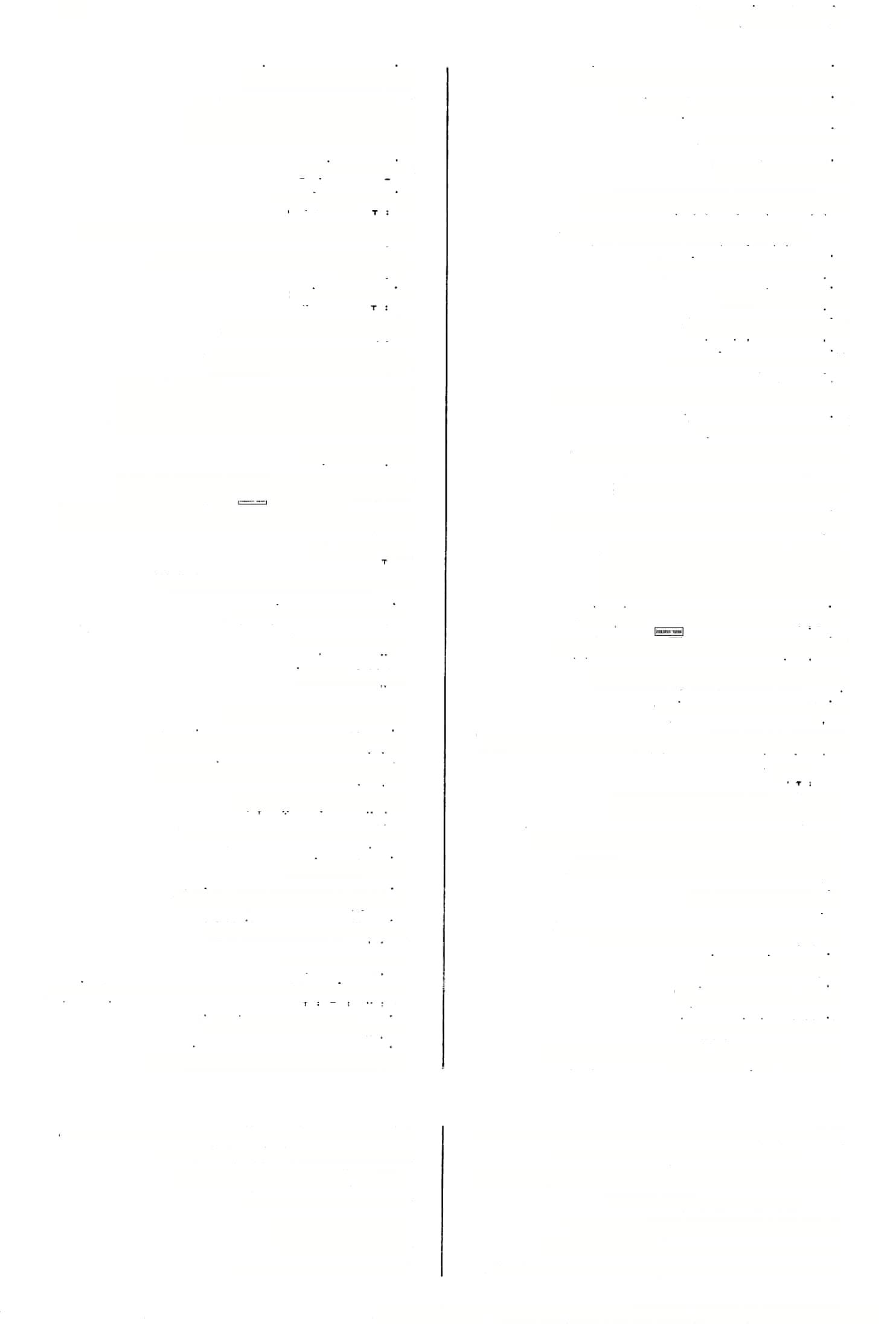 )סנ׳כסע״א( מוכס מוכלינן מוכסא מודיעים רומאית ב( מודיעים מודעו מודעי מולדת )ע״ז בו א( מולדא מוז־עהשלו מודעיה מולידים )ע״זהא( מולידים )קידו׳יגםע״א-מת״י( מולדי57 ]מולדי58 אנו מודיעים )חע׳כבא,סנ׳קזא( אני מודיע מודעינן מודענא51 מול;א   )מ״ק  י ב, ב״ב נד א(  תל, גבשושית מוליד  מוליד מוהי  )תע׳יא(  מימיו במוהי  )נדר׳  י ב, כב ב> כינוי לשבועה מולןיתא  )עירו׳ נו א> תלים, גבשושיות מ׳:מהולא )שבת קנו א> מוהלא מולןיתא  )פס׳עדא-בס מלית )= מאכל ממלא( סבלונות52 )מהרים( )ב״ב קמה א( מוהרי מומא    מום שם חג פרסי )ע״זיאב( 5 מוהרן3 מומחא   )שבתנחסע״א(  ח׳:מימחא )שם> שם חג פרסי מוהרנקי54 שבועה )ב״מפהא( מומי חותמות )עירו׳סבא-מל׳׳פ( מוהרהיןי מומים־ מומי מוהרקייהו  רב׳מוא,ב״מעגכ(   חותמם55 מומו מומיה )רש״י( מפקיר )סנ׳סאכ2( מוותר ת א( מומם )חמו׳ מומןיהו קמץ )קידו׳ נב רע״ב( מחא שבועה )נדר׳  י ב, ב״ק קיד א> מומתא ראשי ע׳: קמץ של בצלים, )שם> מחא דשמכי מומתייהו  )פסחיסקינב(  שבועתם בצלים מוניני59  ציר של דגים ( = מוריד המחיר( מזיל מוזיל מניפים )ע״זכהא-ח׳( מ[ו]נפי מוזיל כל כי״י וד״י: )ב״מקחסע״א( מוזילא מוסיף מוסיף מזילים )= מורידים המחיר( מוזלי אני מוסיף ה א( )חגי׳ מוסיפנא )יזף( מלוים מוזפי מוסיפה )קידו׳כא( מוספא מוזרתא  )בכו׳ נו ב(  )ביצה(  ’המוזרת55 מוספין מוקפי מוח,קךקד מוחא מוספי שבת )ר׳׳הלאא,םוטהלטב( מוספי דשבתא מוחה )סנ׳צהא( מוחה מוספיה  )קידו׳לא( מוסיפו מוחו, קדקדו מוחיה מדספינן  )שבחקאב( אנו מוסיפים מחללים )בכו׳ מה ב> )מוחילי( [מחלי]56 ע׳ וכ״י ספ׳: מוהרקני, ד״י: מהרנקי, מ׳: מוהרסנקי, רשימת מס גלגולת של כל אחד מהם. מקולקלת מחמת הפסקת הדגירה. הגהתי, מ׳ ורש״י לי׳. אה״ת: מולידי. אה״ת: מולידין. ע׳: מינוגי )= מי נוני(. (54 (55 (55• (56 (57 (58 (59 גילוי  דעת לבטול איזו פעולה. למשל: בעל שמוסר מודעא לבטל את הגט, שכופים אותו לחתו. שאם יזמינם לדין למה לא קיימתם מה שקבלתם עליכם יש להם חשובה שקיבלוה באונם. מ׳: קמהודעג׳ )כמו בסמוך: הודעתינהו(. מתנות, שמביא החתן לכלתו לפני הנישואין. מ׳: מוהרז. ד״י: מהורו, ע׳: מירון, כ״י  םפ׳: ומותרון. (49 (50 (51 (52 (53 מילון ארמי עברי לתלמוד בבלי / מלמד, עזרא ציון בן רחמים )עמוד 237( 113141ה                                                  ודפס מאוצר החכמה מוסתקי — מושיף אתה מכבד )בר׳ מחא( מוקרת69 חבית רעועה )ביצה לגב( 221 מוסתקי ר׳מיקשא )יב׳מסע״א-בד״ח( מוקשה מועד מועדא מורים )ב( מורו )בר׳ כח סע״א - מת״י( המועךים מועדיא )תמו׳יחא(  מרעיהם )עי׳ עה" ש( מורגייהו )מעי׳ יד סע״ב( ר׳ מעיל מועל60 קא )«ג׳טזב,ב׳׳מפזא(  משוט מורתא )גם׳ פו רע״א(  פסוק לעבדות )ע׳, מו?ךק  לעבדו שם  עוף70 )חול׳ םגא( מיירזמא רש״י: דינו פסוק לעבדות( מורח   )בר׳ פג ב ועוד, שבת קי א71)  מריח 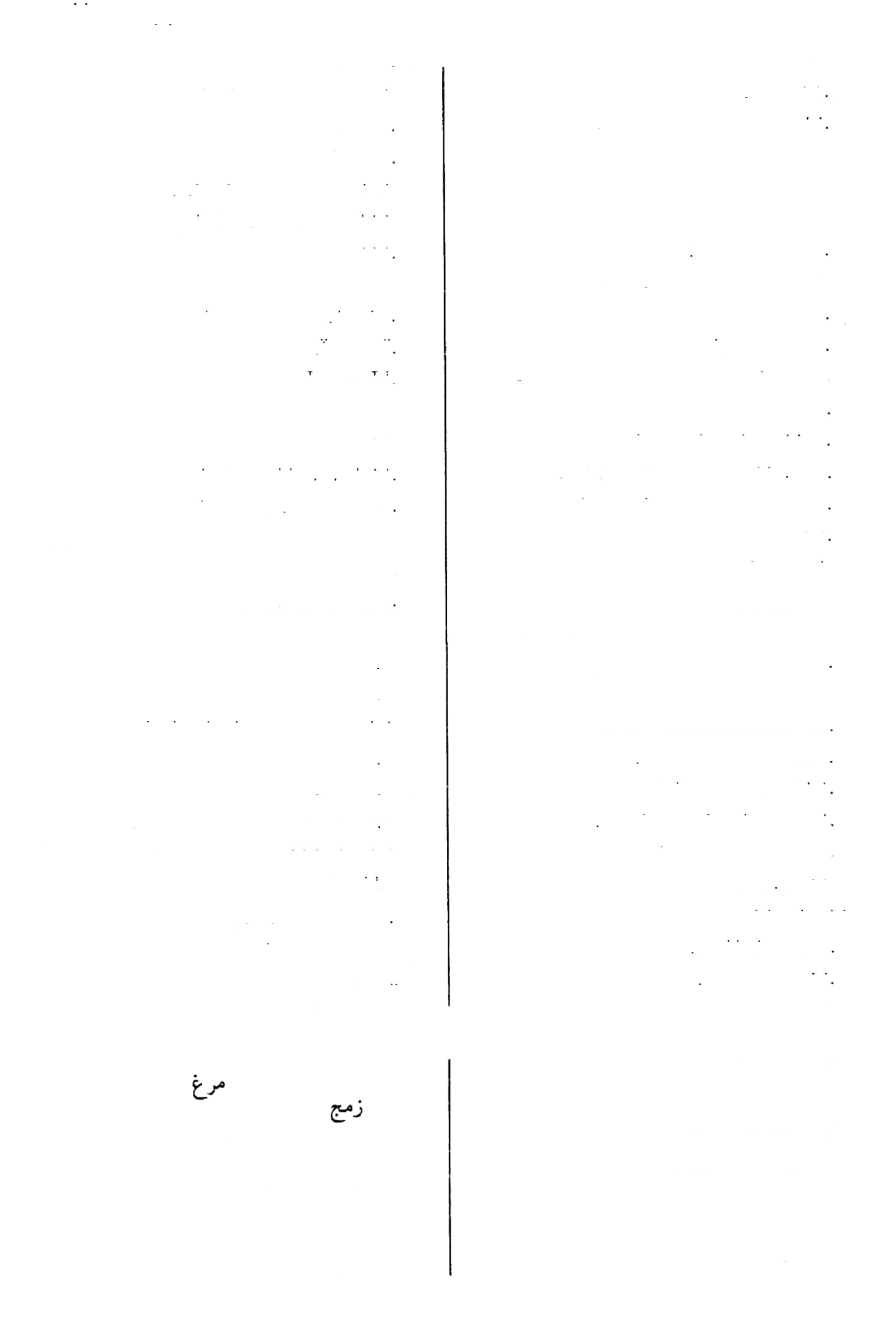 מורח)י(נא72  סוטה מט א(  אני מריח מוקדך    )סר לגב(  מוקךף מולןי   )יב׳ קב ב, גט׳ סח ב(  מוקים61 מורה מורי מעמיד )קום( מוקי מורה מוריא מעמיד מוקים )כתו׳כגסע״א(  מורה הוראות מוריין73 )ם"מגבב(  מדקדק על מעות מוקים62 אזוזי )מנ׳קדרע״א(  המוךה הוראות מותינא אני מעמיד, אעמיד מוקימנא מותם  )=  מי מלח( מורייסא מכבד חכמים <שבת כגב( רבנן מוקיר הרק מריק )ע״זנחב( אורוקי מוריק )שבתקיטא( מכבד שבתות מוקיר  שפי כרכום )ב״ממזב(  מ׳ ר׳ א ר״ח ורא״ש: מרוקא )ע״זכבא(  מגדלי כרכום מוריקא מוריקא מוריקאי א65) זב' קג )ערב׳ כה ב 2> מעמיז־ה מעמידים )שבת קנו רע״ב63, סם׳ צ רע״א6,42 מוקמה מוקמי מוקמינא מוריש מודיתלרת( ר׳ מוקימנא )ע״ז כו ב, חול׳ מט א(  תולעת מולנא74 מ׳ פ׳ ורש׳י: אוקימנא ד א( )שבו׳ מוקמינא בליטה בסלע )שבת צט כ( מורשא אנו מעמידים, נעמיד מוקמינן בליטה, פגימה )חול׳יזרע״ב( מורשא ר׳ מוקמת א67) צ רע׳ ב66, »׳ )עירו׳ נ מוקמית )בחוד הסכין( אתם מעמידים )סנ׳מדב( מוקמיתו )שבת עזב(  עקץ )= פי מכה( מורשא )ב״בסטאם  מעמידות מוקמן )שבת כי י־ע״א( בליטת הכובע דכובע מורשא אתה מעמיד, תעמיד מוקמת א וערד( ראשי הקרנים, )ב״ב דקרנתא מורשא )חול׳ קי ב( מכבד, מוקיר )יקר( מוקר בליטות )בר׳ מחא(  מכבדת, מוקירה ‘מוקרא67 )שבת בד רע״א(  בליטתם מורשהון )בר׳ כח רע״א, לא רע״א( כסא  דמוקרא מוש   <ב״קצבב( משמש כוס המכבדת68 מושיל  )שאל(   )תע׳ כא ב75, ע״ז טו א> מעזאיל )חול׳ צג א(  מח מוקרא )שכת קיט א(  נופח אש מושיף76 נורא )בר׳ נו א> מוחי מוקרי מ׳: מייקרת. עה״ש גוזרי מל״פ                      )= ערף( )= גדול ואדום(. ע׳: לשון פרסי הוא, שכל דבר שהוא ארוך ואדום נקרא מורזמא. מ׳, ד׳: מירח. ע״י, מ׳: קמרחנא. מ׳: מורץ. ע׳: מראנה. מ׳ ב, מ". משייל, ד׳: שייל. פ׳ העתים: שיף. (69 (70 (71 (72 (73 (74 (75 (76 מ,: דקמעיל, ר״ג: וקא מעיל. ולפי הערוך: קבקבים, וז״ל: פי׳ אלמוך כל׳ ישמעאל ועץ מלמטה. רש״י: מוקי, ע׳: קהי. מ׳ אה״ת: מוקימנא. מ׳: מוקמינן, מוקימנא. מ׳: מוקיט׳. מ׳: מוקמת, ד״ו:  מוקמ׳ . מ׳: מוקה׳.     •67(   מ׳,ד׳:מיקרא. רש״י: כום זכוכית יקרה. (60 (61 (62 (63 (64 (65 (66 (67 (68 מילון ארמי עברי לתלמוד בבלי / מלמד, עזרא ציון בן רחמים )עמוד 238( 113141ה                                                  ודפס מאוצר החכמה 122 חוצלות כ א( )סוכה מזבלי למזשבית־-מיזגא למרשכיה77  )ב״בקמגב(  למשכו )מ״ד83 )= מחצלות, עדיות פ״ג מושלי  משאילים קנה מיזבן מות   )מ׳׳ק טו א - מעז׳( מות למיזבן  לקנות מדתא   מות מזבין ר׳ 8<52 8, כתו׳ מז א ב4 )בר׳ סב מזבן מושב מותב מוכרת מזכנא/ה מתחת )ע״זכחב( מותכא ח׳ ה׳( 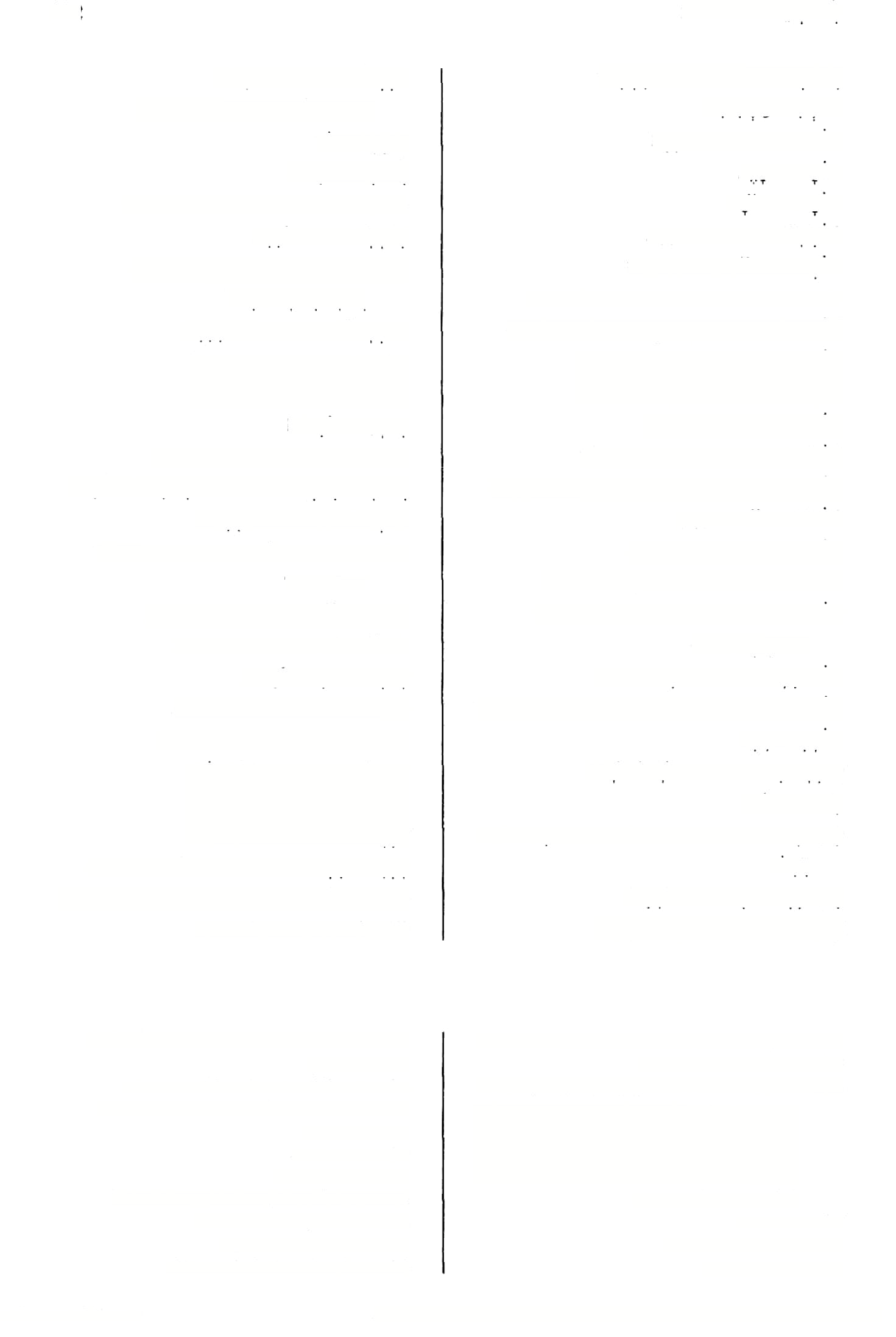 )ב״ק פם א - ולא מצי[א] מזבנא מושיבים, מניחים מותבי ואינה יכולה למכר מותיבנא מ׳ ד״ו: )חול׳מגסע״ב( מותכינא מזבנא86  )בכו׳נרע״א(  נמכרת )תוב( אנו משיבים )= מקשים( מותבינן78 מזבנא   )גט׳ גבם   מ׳ ף: זבנה מיז-בנה87  )ער׳ כסב(  נמכרת מותבינן )יתב(  מושיבים, מניחים מותביתו )סנ׳אא( אתם מושיבים מזבני  מוכרים דמזכני  )ב״ב סאב(  כל כי״י: דזבץ )פס׳סבב( מושבך )ב״בנטא( אתה מניח, שם מותבך מותכת לא מצו מזבני  )מג׳כוא(  אינם יכולים למכר מוכני88  )ערכ׳לגבז  נמכרים אתה משיב )= מקשה( )שבת כא א ועוד( מושיב, מניח מותכת מותיב מזבני״א   )מג׳ בו א89, קידר נט  א89, ב״ב קנט כ90) משיב )= מקשה( מותיב79 ר׳ מזביננא ר׳מייתבא )כתו׳עאב( דעתיה מותייב80 מזבנינא91  )ב״מסגב( צ״ל:זביננא מותיבפירקי  )עירו׳ לו ב> מושיב פךקים מ׳ומזבינא ז ב( )חול׳ מזכנינא )= דרשן, ר״ח( אנו מוכרים מזבנינן מותיכנא  )ב״מקאב(  אני מושיב מזבנת )ב״מ עב א> ר׳ 92 מזכנית מותיבנא81  )חול׳ פג סע״ב( אני משיב )= מקשה( ר׳מזביננא )ב״ב םא ב( מזבגנא93 .דבר מותנא )ב״קפסא( אתה מוכר מזבנת שחוט שחט כ> ד <חול׳ מיזכח זבח 9  )ב״מפגא( ר׳זבנת מזבנת4 מזכין  מוכר בום זכוכית )יומא לי. ב( מזגא מזבינא   )חול׳ ז ב -מ׳, ב״ב ל א82, סאב- ה׳( אני מוכר, שם עוף טמא טע״ב( סב )חול׳ מץגא חמרא אמכר עוף טהור )חול׳סג רע״א> שם בת מזגא ח?ןךא מזביננא    אני מוכר, אמכר מ׳:מזיגא )נדר׳נהא} מיזנא מזבלי  )ע״זסבב(  מזבלים, ןזבלו ועי׳ הע׳ ל״מרזובלי״.  84( מ׳: מזמן )= מזבין(. מ׳: מזבין. מ׳: מזבנן, תום׳: מזדבנא, רש״י: מיזדבן. מ׳: מזבנא )ונתלתה ד עי״א(, רש״י: מזדבנא. מ׳: מזדבן. מ׳: מזביננא. מ׳ ה׳: מזביננא. מ׳ ה׳ לי׳ מן ״הוה ...״, ובשאר כי״י  - נ״א. מ׳: מזבל, ה׳: מזבנתה ניהלי. מ׳: מזבנינא, ה׳: מזכינא. רי״ף רא״ש: זבנת, ר׳ אב: זבנית. <83 (85 (86 (87 (88 (89 (90 (91 (92 (93 (94 בתוך קטע פירוש, שאינו בכל כי״י ורש״י וה״ג ורי״ף. "אשמעתין" או "תיובתא". לפי הקונק׳ יש 20 פעם. אבל ברובם הגדול כמ׳ וה׳: מתיב. ורק במקומות מועטים )ב״מ י ב-מ׳, ב״ב מת א- ה׳, נא א - מ׳ וה׳( גם בכ״י: מותיב. אבל ב"ל־": מותיב )וכן כמטבע: הוא מותיב לה(, וכן בוי״ו החבור )יוצא מן הכלל - כתו׳ יא ב: ומתיב ר״נ - באשגרה מן "מתיב ר״נ" בסמוך( ו״ד־" ו״קא־". מ׳: מייתב. מ׳ ד״ו, ד״ח: מותבינא. מ׳ ה׳: מזביננא. (77 (78 (79 (80 (81 (82 מילון ארמי עברי לתלמוד בבלי / מלמד, עזרא ציון בן רחמים )עמוד 239( 113141ה                                                  ודפס מאוצר החכמה מזגא —מזיגי מיזדללינן    )ערב׳ כבא42(   אנו נזקקים )ב״מסא( מזגי )= מה שאני מוזג( 223 [מץגא[י95 מזדר[י]ז5  <יומאיגא> מזדךז להסב, להשען למיזגא )זני( מזדריב6   )יומא עת א( נחל7 נתז )ע" פ ע׳( מחליק, )קידו׳לאב( מוזגת מזגה ונשמט מידו )רש״י( מזגו   )יומא פא  a  $זגו )ב״ב פג ב(  נזרע )ר״הטזא( נזרעת מיזדדע מזדרעא מזגי96 חמרא97  )סוכה נג א, ב״ב עג רע״ב( כוסות זכוכית של יין )עירו׳ צג א( נץךעות 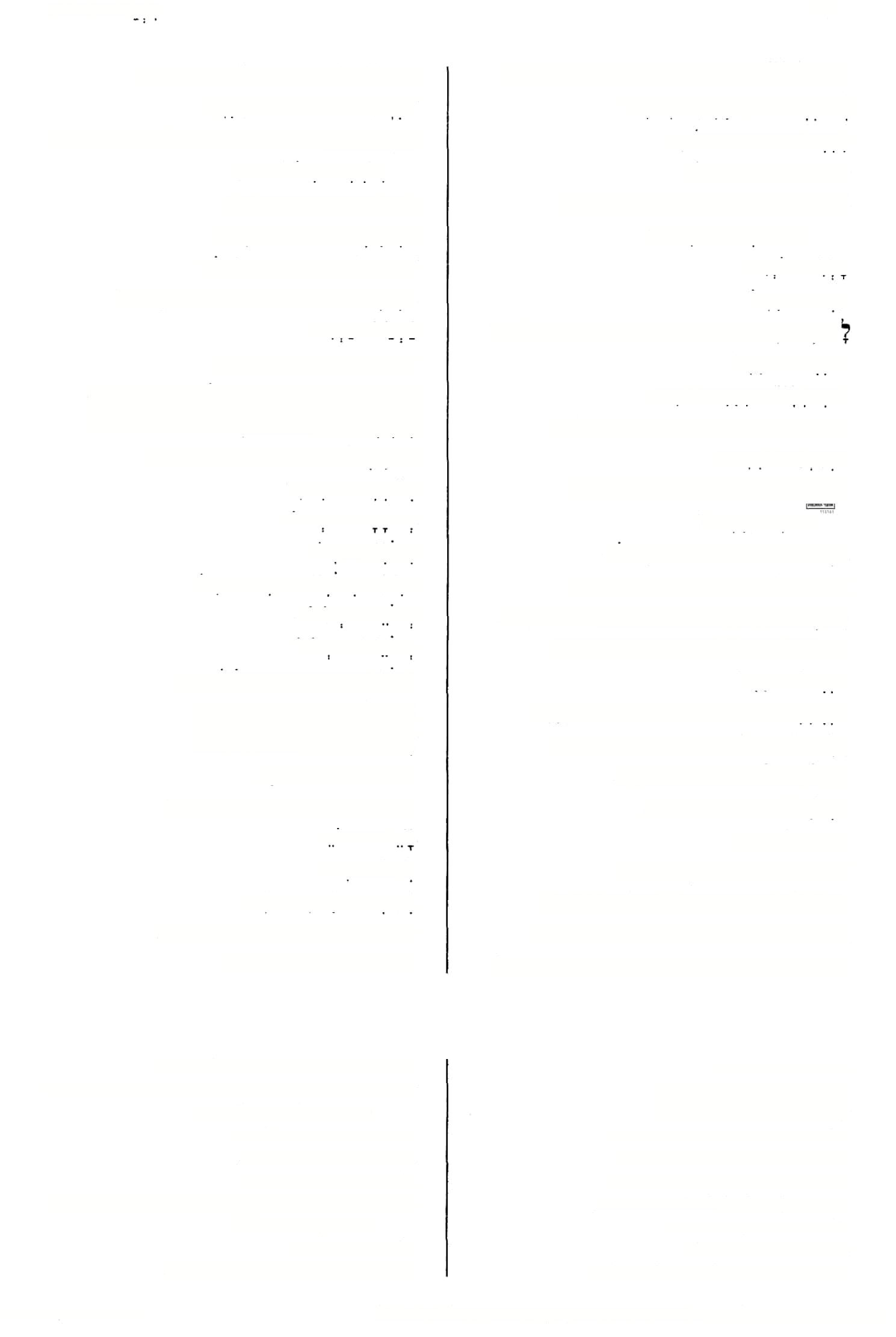 מזדרען מוזגים כזזגי )שבתעגא-וז׳א״פ.צזב( נזךקים מזהיר מ!לרלי מזהר )שכתקיטרע״א( איני משעין מזגיה   מזגו א מזגינא98 )זגי( מזהר   )בכו׳ כס רע׳׳ב> מזהר מיזהד זהיר/זהירי      זהור זהיר/ןהירים מזוורן8  )בכו׳מדא( פוזלות )= נוטות לצד( מוזרתא9  )בכו־נזב( )ביצה( מחרת נמכר נמכרת, תמכו־ )מכות ב ב 3> מ׳ ורש״י: מזדבני נמכךים מיזדבן מיזדכנא מיזדכנד מזדבני מזוזה מזוזות מזוזתא מזוזתא ב כ( לא נ כר, לא מיזדבנינן   )מכות אין אנו נמכרים מזון מזונא <ב״םצטרע״ב2( נמכרות מזדלנן ברכת המזון ברכת מזונא הוהמיןדכנת    )מכות כ ב( היית נמכר מזונות מזוני לא כןא מזדהמנא  )ע״ז כר סע״א( איני מזוהמת  מזונו מזוגיה )ב״בקעגא( ר׳מיזהר מיזדהר"  זהירי מזוגץיכו   )בר׳ להב( מזונותיהם נזהר מזדהר מזור10  )בכו׳ מד א( ר׳מזוורן מזורי   )שבתקכגא( מחבטים11 מזי   )זב׳פאכ״פ( מזה מזדהרא  )יב׳פדםע״ב/ב׳׳ממברע״ב( נזהךת הוה מיזדהרנא  )ב״ב כס א( הייתי נזהר מזדוטרא2  )״•ר׳ ג  a  מהקטנת )שם( כי״י וד״י: קא מדי לא מזי מזדעזע  )תע׳טזא( מזדעזע מחג מזיג נזקק מזדליל מזוג מזוגה, המזוג מזיג מזיג א אני נןקק, אזקק )בכו׳ זם( נזקקת )= מזדו נת( מיזךלילגא מיזד?!ל!א מזג 1(22 )עירו׳ נד א, נדר׳ נה א מןיגא )קידו׳ סב רע״ב( מ׳ ורש״י: מזדקקי מזדללו ח מזגי )ע״זלא( מזיגי13 )נדר׳ כ א, קידו׳ סב  רע״ב3)  נזקקים, יזקקו מזדללי ע׳ א״פ ופסקי רי״ד: אתי לאזדרבויי. השוה ב״ר ספכ״וז: בעת יזורכו נצמתו - עיקר וריבתם לתולטנות היתה )ע״פ עה״ש(. ע׳, מ׳: מוזרן, ד׳: מזור. אה״ת  - בעב׳: מוזרת. ע׳: מזוורן, מ׳: מוזרן. ערוך )ע׳ זיירי(: כלי עץ, שהכובס מכה בו את הבגדים על האבן בעת שמלבנן. מ׳, ד׳: מיזגא. כ״י סם׳: מזגי, מ׳: מזיג )= מזוג?(. (6 (7 (8 (9 (10 (11 (12 (13 מ׳,ה׳:מיזגאי. א״פ ור׳ וד״ל בב״ב: כסי. ד׳ ב״ב: דחמרא, ה׳: מיא. מ׳ רע׳, אה״ת: מזגנא, ד׳: מזיגנא. כל כי״י ור״ג ורשב״ם: מיזהר. מ׳: מוזהרת, כמו בסמוך לו לפניו. ד״ו, ד״וז: מתזוטרא, מ׳: מיזרוטר׳. מ׳ ורש״י, ד׳: מזדקקו. פ״ב-ד׳: מיזדקקין. ע׳׳פ מ׳ )השתבש: מזרויו = מזדריז(. (95 (96 (97 (98 (99 (1 (2 (3 (4 (5 מילון ארמי עברי לתלמוד בבלי / מלמד, עזרא ציון בן רחמים )עמוד 240( 113141ה                                                  ודפס מאוצר החכמה 224 מזיגנא —מיחבל מזמנינן    ם״קטזא(2 )   אנו מזמינים )שבת קיט רע״א( ח מזגינא מזיגנא מזמנת   מדר׳ כד א( אתה מזמין, תזמין )מ״קכוא( ר׳מגיזת מזיגת קפדי )קית׳עגא( מזנים מזנו שער מזייא )ב״מיזא( מ׳: למיזם׳ למזפא )שבת קי א, סר קי א( שערה מזית מזיקה מזיקים )פס׳ קי א( אנו מזיקים 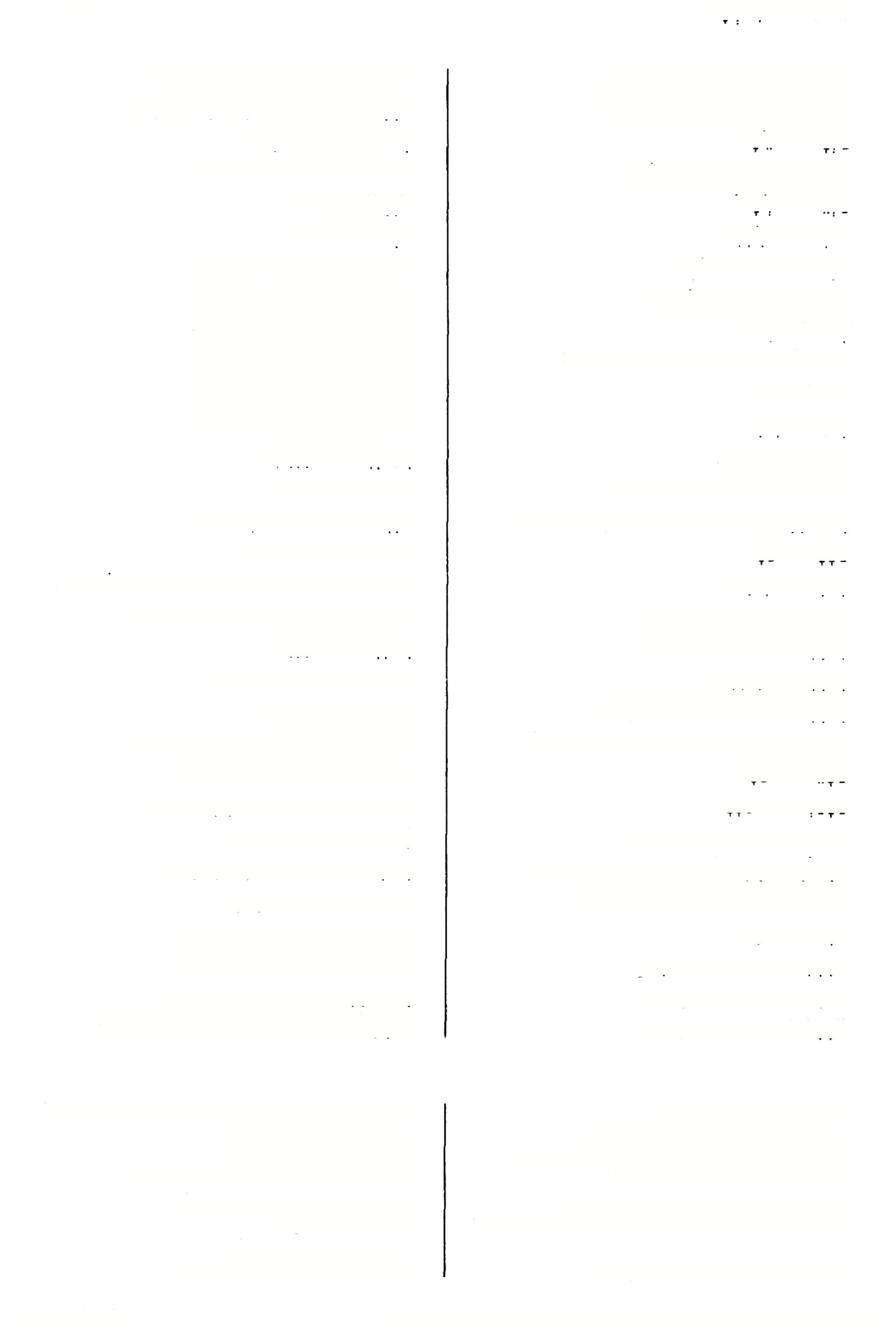 מזלוא מז־קי מז-קינן שערו  שערם )יב׳קטזב( שערך מזייה מזייהד מזייך מיז-קנא  )ערכ׳יסא( מזדקנת מזקפתא  )ב״מסב( מץקפת21 שערעם <2 א )סרקי מזי-ף מזייכו מזייף מיזקל   <יב׳ כב ב> היות זקוק מזים לחו   )סר לב ב, מג א( מזם אותם14 )שבת קלס א> לזרע למיזרע מזיק מזיק מץראא   )נדה מג א> מץרעת למיזרעה    לזרעה מזעה לזכות מזכי למיץכי ר׳ זריף מיזרף )ב״מלב> ר׳למיזכי למזכיה15 )עייר צח א( זרוק)ם( מזרק22 לאמזכרינן16  גשכתכדא( אין אנו מזכירים )מעי׳  ו א( לזלק )פס׳ עד ב, חדל׳ צג ב( ורידי בית השחיטה )שבתעגא( מ׳ א״פ: מזדרקי למזרק מיזךלוי מיזרקא מזל מזלזל )מג׳ יב ב( מזלזלת מז-לא מזלזל מזלזלה למזרקיח    לזרקו מחא23  )שבת נח סע״א( ארג <ע״זליא( מזלזלים מזלזלים מזלזלי מזלזלי )סר לס א( הכה מחא )נ״מנבב(  אנו מזלזלים מזלזלינן )כתר סח ב( מחתה )מל׳ מחאה( )ב״מפדב( מחיתי )כנ״ל( מהאי מחאי אתה מזלזל )1 מ״קיחא,כתו׳כגא(7 מזלו מזלזלת מז-ליה נע״ז יח יע״א( מחתה )כנ״ל( 24 מחאי מזלם מז-לייהו מדובב  )חול׳קלגא( מחבב מחבכינן   )פס׳קהב( אנו מחבבים מחבט   )ב״קנאא2( נחבט מזלפי   )כתו׳סזסע״ב( מזלפים מזמורא  נתמא18  )ע״זכדב( מזמור ןתום19 מזמי לחו   )כרי׳ כד א> מזמים אותם20 מיחבטן25  )כתו׳ לו ב( נחבטות מחבי26 חברי   )ב״קסב( נחבא מחביכנא   )חול׳קלגא( אני מחבב מיח   ל27  )ב״קסזא( חבול )מ( )= להזיק(  מזמין 
 מדר׳ כד א 2( המזמין )חול׳ סד ב> מזמינים מדר׳ מסב( מזמינים מזמין מזמנא מזמני מזמנין מגרדת ששיניה עבות ר׳מקרדין את הבהמה וזוקפין את שערה" )ערוך ע׳ חזרא(. מ׳ לי׳. מ׳ ורש״י וד״ו, א״פ: מאחי, ד״ח: מיחא. אה״ת, ד׳: מיחד, )ועי׳ ח״ג שם(. מ׳, ד׳: מיחבטי. מ׳: מיחבא, אה״ת: מחבא. מ׳ ד./ ד״ו: מחבל, ד׳׳ח: מתחבל. (21 (22 (23 (24 (25 (26 (27 מוכיח, שהם עדים זוממים. ד״ת, ד״ו: למוכה, כי״י לי׳ )עי׳ ד״ם(. צ״ל: מדכרינן, כמו בסמוך, מ׳ ורא״ש: לא צריך. מ׳:  מי מזלזלת, ד׳:  מי הוית מזלזל. מ׳: מזמור׳ יתמאי, אה״ת: מזמורא דיתמי. = שלא נזכר שם אומרו )רש״י(. תום׳: שלא הוזכר על מה נאמר. מעידים עליהם. שהם עדים זוממים. (14 (15 (16 (17 (18 (19 (20 מילון ארמי עברי לתלמוד בבלי / מלמד, עזרא ציון בן רחמים )עמוד 241( 113141ה                                                  ודפס מאוצר החכמה מחבר —מחזקנא מחוי    מראה )ב( ך)בעי ל(מחוי37  )ב״בקסזא( שמראה ?חבר מחבלת 225 מחבר מדופרא מחויא    מראה )ב( מתחברת מיחברא  )«׳«« מחויאתה  )ב״ב לס  ט  כל כי״י ועוד: מחיתא מחוה)ו(  )בר׳" א- מ׳( הכוהו מחויי  )סנ׳כא( )ל(מחות )מחאה( למחחי    למחות )מחאה( 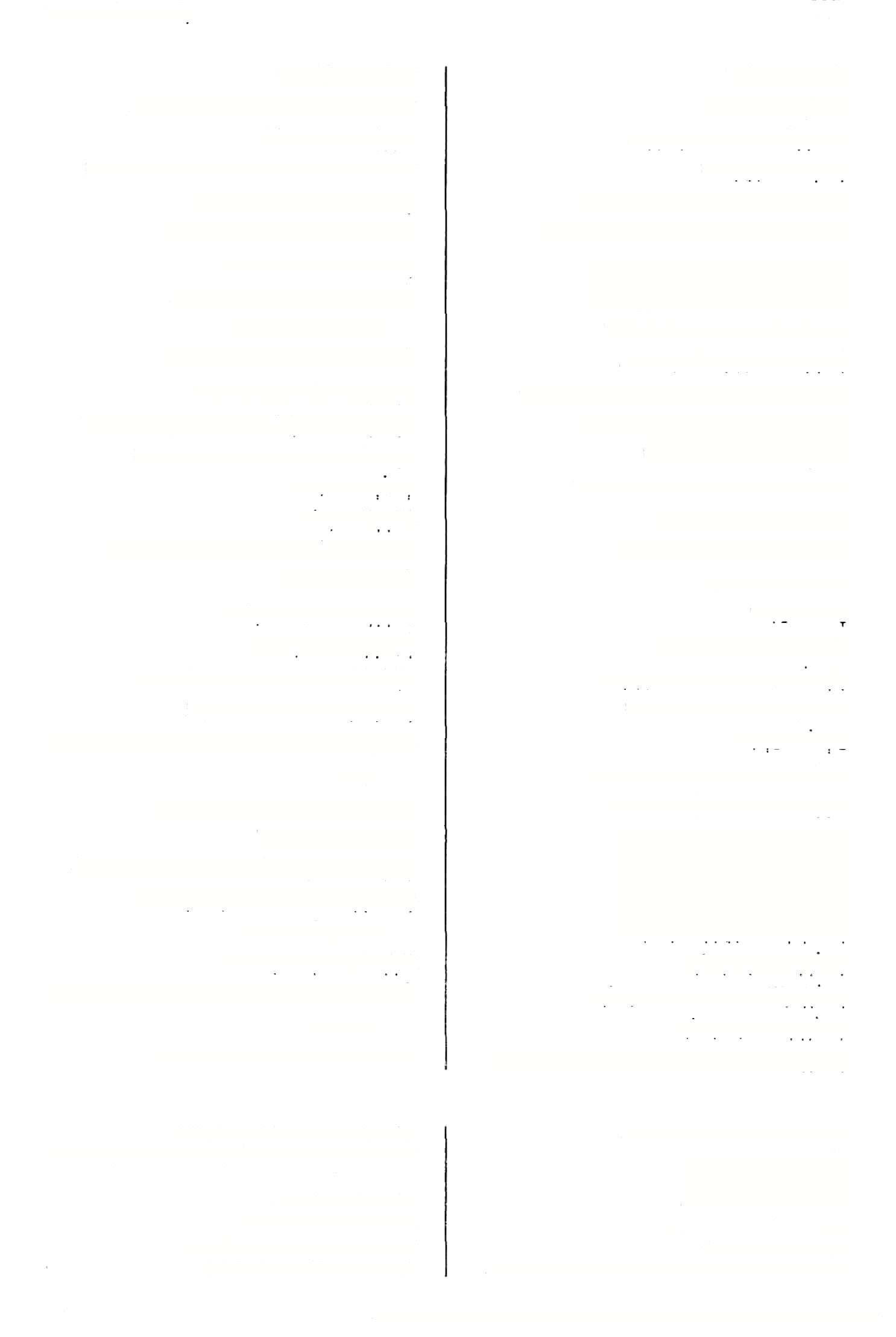 מחברי    מחברים מחברת28  )שכתפגרע״ב(  ר׳מחברא 
HOE)  (2 30מחגלא   )שבת לב  רע״א29, יב׳ קסז  א מיחדא)חדי(  )גט׳" א(  שמוח )ח( למחויי38  )שבחטא י־ע״ב( למחות ב( מחךדים לב׳ יד א, נדה יד מחדדי )= לעשותו מומחה( מחדדן ח׳: )?דו׳ כסב( מיחדדין למחוייה39  )בר׳" א( ר׳לממחייה מחדדות, חריפות מחזידן31 מחועא    אני מלאה, אראה אני מחדד )= חריף( <2 )עירו׳ יג ב מחדלנא מחוינא ומחוינא  )ב״קקיזא(  אראה ואראה קמחרד32 )חדי( )גט׳ סח ב( משמחים אתה מראה, תלאה )טנ׳לטא( מחוית לשמח )סוכה כה ב( למילדי הכום מחונהו קמחדו מ׳ ואה״ת: )גט׳סתב( קמחדי ראה מיהזא מחי ח )ב״ב לסט מחה33 ראה, נלאה )ב( )= נהיה ראוי( מיחזי מחאי ר' )ע״ז יח רע״א( מיחה34 נראית לראות )יב׳קחט למימי מיחזיא מחו )גט׳" א( מכים מחו מחו למיחזייה   לראותו מ׳: מחי )מג׳יטרע״ב( מחו הרהמחזינא  )בכו׳ א א( הייתי מלאה במחוג   )בר׳ מו כ, חגי׳ ה ב(   ברמז35 לראותם )בר׳  ו א( למיחזינהו מחוה)ו(  )בר׳" א- מ׳> הכוהו אתה מלאה, "ורש1) ר׳ ב - )חול׳ נט מ)י(חזית מחור   מראים תלאה כר מחווניתא  )ב״בסחא-ב( חבר מחזק  )בכו׳ יבם  מ׳ ורש" י: מוחזק מחזקא40    מחזיקה )ע״זדט הלבן)מ,פ״ע( מכבס, מלבין )פ״ע( מחוור מחוור מחזקים )= מאשרים את החתימה( מחזקי 36 רוחץ )חול׳ צה רע״ט מחוור לא מחזקי  )ב״ב לי א(  אינם מחזיקים מכבסים )תמיד לב ב( מחוולי )= אין להם חזקה( מחזקינן    אנו מחזיקים מלבנת, ברורה בן־מחחא מחוורתא מחוזאה לא מחץקינן  )ב״ב לו א( אין אנו מחזיקים )= אין לנו חזקה( בת־מחוזא )?דו׳ עב ב> בן־מחוזא מחוזייתא מחוזנאה מחזקנא  "דר׳ י ב( מכינויי נזירות מחוזיים )של בני מחוזא( )ב״מםחא2> מחוזנאי מחללו דו־שיח ע״י תנועות ידים באויר. רש״י  )ע״פ  ת׳׳א ל״וקרבו וכרעיו ירחץ"(: ומדיחו כמים, ה׳ ור׳ וד׳ פיזרו. א״פ ורש״י: לאמחויי. ב׳׳נ ופי: לממחייה, מ׳.־ למחייה. יב׳ סג רע״ב 2  - ד׳: מחזקה. (35 (36 (37 (38 (39 (40 ד״ו: מחבר/ מ׳: דלא מיתברא. מ׳ ור״ח, ד': חגרא. כינוי לענן בר חייא. תמיד עם "שמעתא". מ׳ ואה״ת, ע״י: מחדן, ד׳: קא מוודי. ה׳: מחי, מ׳: מח׳. אה״ת: מתאי, ע״י: מיחתה, כ״י ספ׳: מחיה, מ׳: מיחת. (28 (29 (30 (31 (32 (33 (34 הודפס מאוצר החכמה מילון ארמי עברי לתלמוד בבלי / מלמד, עזרא ציון בן רחמים )עמוד 242( 113141 226 מיחייבין51  )הור׳בסע״ב(  מחיבים, חייבים מחייכינן  )כ״קקוב(  אנו מחייבים מרזזקת —מחיק מחזקת   )גט׳ פט א(  אתה מחזיק ץ*א מחזקת  )עירה כה א(  א'נןי מחזיק מחיייכנא  )ב״קכדב( אני מחייב מחט מחטא מ[י]חיי5נא   )קידר ח  סע״ב52, יג רע״א53)  אני וזיב, )"יל׳ לא מחטא דאושבפי אתחייב מחט של רצענים 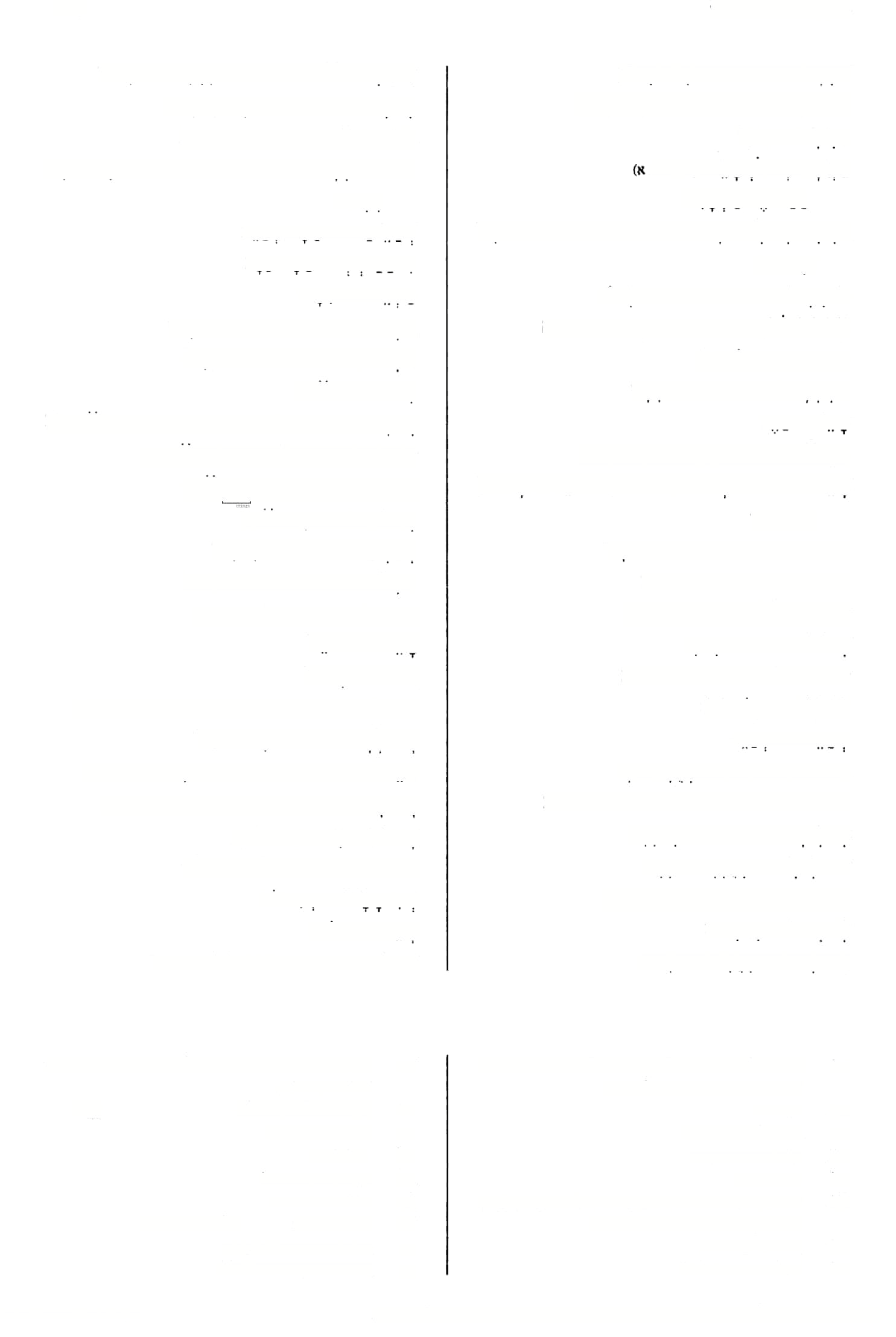 הבהו אתה מחייב אתה חייב הבהו )חול׳נאסע״א-ח׳( מחייכת מיחייכת מחייה מחיי[ה] מחטא דתלמייותא   )בר׳ סג א, קידו׳ פב ב> מחט של סז־קית41 מיחטא   )שבת מ רע״א42, ם 2> חטוא מחטטישכבי  )יב׳םגב>  מחבטים מתים הבהו )מכוחחא2-ו1׳( שוחק מחי[י]ה מחייך הבאה חטוף )ח( )שבתלבא> 4 מיחטף מחטרא3 מחייבו  תע׳כאא(54ב״בטזב,56כרי׳דםע״א,55)  שוחקים מחייבי )ב״ב טז  ב56 , םנ׳ קט א> שוחקים מחי    מכה מחי44   )פס׳ מ ב(  קומח )= שסקמח( )מ״קיזא( אבשוחק אתה שוחק מדויייכנא מחייכת מחי45 להאמוחא   )מג׳יטרע״בט מבהאותהעל ק!ךקךה46 מחזקו )ב״מסא( מחייליה מחי   )ב״ם קי  א47, ב״ב לם  ב48)  מחה הבני )תע־ כה א, חול׳ קז ב( מחיי מחיה   )מכות ח א(   מ׳: מחייה מחית מ׳ ה׳: )ב״ביזב( מחיית )מחידה)ו49  )ב״ספדב( הבוהו מוחל מחיל מחיה סח א( פם( מחיי מחלל מחיל מחייה מ׳: )חול׳נאסע״א( מחיי לי׳ נז׳ ור״ג  ושמ״ק )בכו׳ מה ב( מחילי עבודה חיה )ח( מיחייא מחילנא  )כר׳נוא(  אני מוחל מחייב מחייב מחמם תנורים מחים57 תנורי   )פס׳מטסע״א( מחייב,  חייב מחייב, מיחיייב אני מבה, אבה )מג׳ בו א, ב״ב קנא ב( אנו מבים, נבה מחי3א מחינן ליחייב מ׳ והב״ח: מחיבת )מכותכברע״א( <ב״קקחא2( מחייב מחייכא ממחינן )נדה ז ב(  צ״ל: מחינן מחיבת, חיבת מיחייבא מחיצתא    מחיצות מחיק    מוחק 
מחיק   )יומא עז א>  ח׳ אה״ת: אימחיק )היר׳בב( ר׳מיחייבי מחייבים מחייבים, חייבים מיחייכו50 מחייבי מיחייבי ד״ו, מ׳: מחיר׳, אה״ת: מחיוה ליה. גם במקומות אחרים נום׳ וי״ו בד״ח. 
רש״י: מיחייבי, מ׳ לי'.                              ו~=ו כל הקטע לי׳ בם/ כ״י מינכן. מ׳, ד׳: מיתחייבנא. מ׳ אה״ת: מחייבי. מ׳ וה׳: מחכו.            56(     מ׳: מחכו. אה״ת: מאחים. מ׳: מיחס. הצעתי, מ׳: מצינן למימחי. (49 (50 (51 (52 (53 (54 (55 (57 (58 ע', "שאינה של תפירה אלא שמאחין בה את הקרעים, ודקה היא ביותר, ונקב שלה צר". מ׳: חטא. מן ״חוטרא״ = מקל. מן "מיחא" = קמת. מ/ ד׳: מחו. רש״י: לאחר שאמר שמועה זו הכה על קדקדה, כלומר: סתר מקצתה ואמר: לא אמרו אלא... כי״י, ד׳: ואימחא. ה/ מ׳: מוד, ד׳: מחה. (41 (42 (43 (44 (45 (46 (47 (48 הודפס מאוצר החכמה 113141 (243 מילון ארמי עברי לתלמוד בבלי / מלמד, עזרא ציון בן רחמים )עמוד מחיקתא   —מחמעא )גם׳ יא א 2(  ח׳:מיחלף מחליף )מדה( מחוקה )ב״מפב( 227 מחיקתא )חול׳יזרע״ב(  מחליש )דעי׳ רש״י( מחליש מחית )מל׳ מחאה( )ב״בכםא,סנ׳כא2( מחית )שבתקלגב( מחללים מחללי מוריד, מניח מחית  )נחת( )שבתקמזא( מחללים )מחללי)ן68 )תע׳כאכ> מושיב מחית אנו• מחללים מחלליג! מנח א60) א59, נ )מג׳ כו ב, נדר׳ מט מחית מתחלף מיחלף אתה מכה )מחי( מחית )פס׳יאא(  ח׳:מיחלפא 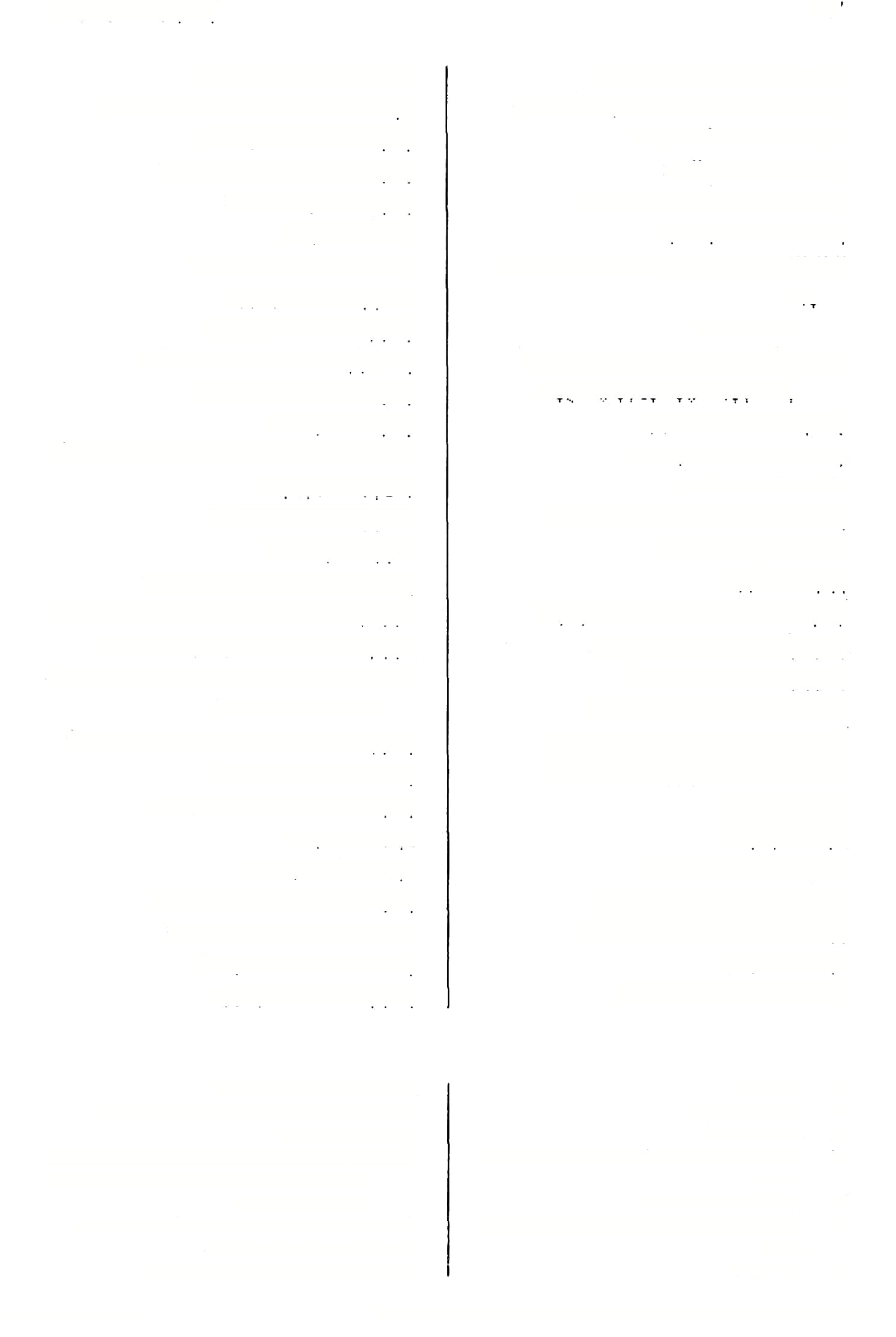 מיחלף קמח א, פם׳ מב א, חול׳ נח ב( )ברב' כד א, שבת מחית א מתחלפת מיחלפא/ה אריג )כתו׳סאא(  מחליפה מחלפא והפתגס הוא: )גט׳סברע״א-ח׳(  מחליפה מ)י(חלפא מחיתא1*  מחיתנהו62 3חךא אטו  כולהו <ב״ב קסת א( מחליפים מהלפו בלום באריג אחד ארגת את-בלם? מחליפים מחלפי מחאה )ב״כלסב( מחיתא63 )שבתכגסע״א( מ׳ וא״פ וד׳ שת׳: דחלפי דמחלפי אתם מכים )ב״בקכוא( מחיתו מתחלפים מיחלפי ח מחיתא מחיתנהד מתחלפות )מ׳י« מיחלפן (n) לשחק )גס׳ פה ב( למחף )=  למיחך( חלוץ  )נז( מיחלץ שוףקים מחכו4* )חוך( )מ״ק כב ב(  לחל ץ *)כתף(68 )סדקכ ה  a  מחלצים )ר׳ משנה נז״ק א י׳( למיחלץ מחלצי-א מוחלת )פם׳עדםע״א,יומאנחםע׳׳א( מחלחל מתלה מחלחל )"ול׳יזרע״ב(  מחלישה )עי׳ רש״י( מחלשא )סס׳ עד א(  מחלחלת [מחלדולנא65 למיחמא   תנורא     )תע׳ כד סע״ב(  ע״י:  דמחממת תנורא )ובכל הנדס׳ לי׳( מחלחלא    )חגי׳ כבא(  מחלחלת מידולך!לא6*  )נדהעאב(  מתחלחלת )נדהסוסע״א( מחמךת)= משתוקקת( מחמדא מחלחלים בר׳נטא,ב״כצםב(67) מחלחלי שכתקנגא(  מחממים מחמו   ) )ערב׳ לאם(  מחלט )= לצמיתות( מיחלט מחממים )ב״ביטא-כי״י( מחמיר מחמירים מחמ)י(מי מחמיר מחמירי69 ממתיקה מוחלים מחללים )ע״זלטא( מהלי מחלי מהליזא )שכתקכבסע״א( מחממים מחממי70 )בר׳  י ב> מ׳ פ׳ ע׳: מחללי מחליין )תע׳כאב(  ר׳מייחמא מחממת71 ם סע״א - ח׳ ה׳( מוחלים )ב״ב מהלי)!( )פס׳לטכ״מאא(  מחמץ )פס׳מאא( מחמצת מדומע מחמעא מ׳:מיחלף מחליף לומאכחב( מחליף מיחליף מ׳: מיחלחל׳, ד׳: מחלחלה. ד״ו ור׳ ועוד. ה׳ מ׳: מיחלחלי, ד״ח: מחלחולי. מ׳ ור״ח ורש״י. האבל חולץ את כתיפו כשנושא את ארון מתו. ופירש ר״ח: חליצת  כתף מוציא ידו מתחת הקרע ונמצאת כתיפו חלוצה מן החלוק. וכן בערכין כז סע״ב ב״ס כס׳ ושמ״ק, ר׳: מחמירן. ם׳ שם׳: מיחמא, א״פ: מחמו. ד״ו: מחמס׳, ע״י: מחממא, מ׳ מייחמא. (66 (67 (68 (68• (69 (70 (71 מ/ ד׳: מחת. מ׳ ואה״ת, ד׳: מחת, בבר׳בד׳:מחתא. בבר׳: מחתינהו, וכן בחול' בד׳, בפס׳: מחיתינהו, מ׳: מחתינהו. כל בי״י ועוד, ד׳: מחויאתה. רק בלשון "סחבו עלה במערבא" )גם בב״ב טז ב בכי״י מ׳ וה׳(. מ׳ א״ם ור״ח, (59 (60 (61 (62 (63 (64 (65 מילון ארמי עברי לתלמוד בבלי / מלמד, עזרא ציון בן רחמים )עמוד 244( 113141ה                                                  ודפס מאוצר החכמה 228 מוחקים <2 )סוטה יטב מחלי מחמעי- מחשכי מדומעי72  )פם׳מא> מחמצים מחק אותו )ב״ב קסז א> מחליה מחמצי   )פם׳מא>  1ז׳ ב ורש״י: מחמעי אנו מוחקים מחלינן מחמרחמיר  )ב״קמא(  חמור מחר מחר מחמירים מחמדי למיחרב   )מג׳ קי א- מחר׳(  לחרב רו׳( נחנך )בני!( )מג׳ נ א - מ[י]חנד מחרבת   )ב״מפוא(  אתה מחריב ו א> אנו מחנכים )קטנים למצוות( <חגי׳ מחנכינן מיחרטא79  לב׳ קט רע"ם  מתחרטת, תתחרט $חריא)חרר( )חגי׳הרע״א( חותה, גורפת )תנור( מחריב    מחריב 
מחריבנא  )תע׳בדב( אני מחריב, אחריב 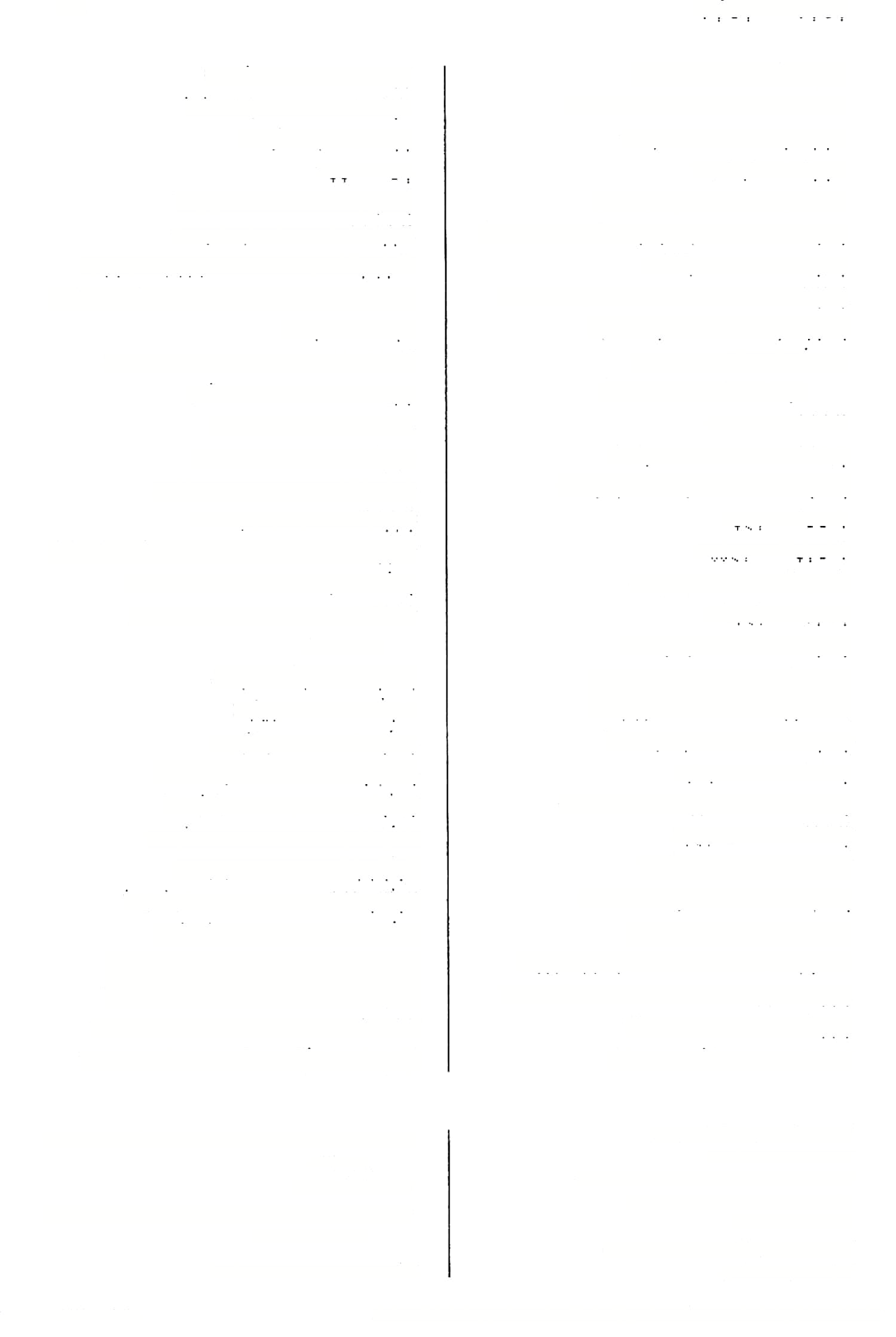 מדו3פי  )קידו׳עב(  מחניפים מחנפיתו  )כתו׳ סג *טע״ב72, פד ב> אתם מחניפים למחנקינהו  )חול׳גנס  לחנק אותם 
מךוםורי)י(תא   )בכר מד א - מ׳( חורך )שבתקיטאוש״נ( מחליך מחסורית )= ראייה לקויה( )שבחכסע״ב( נחרך מיחרך מחמם    ר׳ מהסם מחרימים )ערכ׳כחא( מחךמי מחפר   )גט׳םא,ב״בקיבב(  מחסר מחרמינן  )מ״קטזא( אנו מחרימים מחרפי   )שבתקטוא(  מקדימים לחסר )= להפסיד( )ב״ביא( מחסר למיחסר מיחפר חרוץ )= לעשות חריץ( )גט׳ כ א, בכו׳ מא א( מיחרץ מחסרת מיחפרא 79 מחשב )בעבודת הקרבן( ■ מחשב מב׳פגב2( מחסרים מיחפרו )תמידלברע״ב( אה״ת: מחשב, מיחשב מחסרים מחפרי ח׳ רש"י לי׳ מחסרים73 )בכו׳ נח א( מחפרין לחשב, למנות למיזתשב )ב״קלטב( אנו מחסרים מחפרינן נחשב )"׳יגא> מיחשב מחסרות )בכו׳ מד א- מ׳( מ[י]חםרן מחשבים )סר יבא( מחשכי מחסר74 אתה )נדר׳ ג א( מחסרת למיחשביה  <ב״קדא(  למנות אותו מחפה )ע״זסאב( מדופי מחשבים )שבחקנוסע״א( מדושבין מחפים )= מכוסים( מט׳ נח א( ®מדופי7 )ב״מםזא2( אנו מחשבים מחשבינן מחפה )כרי׳ כאב( מדופי מחשבות )עית׳ בם א( מחישכתא )ב״בפבא2( לחפר למיחפר מחשבתו )זב׳ צד א, כרי׳ כ א( מחשבתיה לקצר )תבואה( )ב״בסטא( למיחצר )שבת קרא( מחשבותיו מחשבתיה ר׳ חציף )כתו׳ כד מ 76 מחציף לחשד בו )ב״מ עח ב, בכר כט א( למיחשדיה מיחצפאביה77  )כתו׳ כם  מ  מתחצפת ?עדו מחשיב [ליה]80  )ר״היזסע״א( מונה אותו מחשכא   )זב׳ססע״ב(  מ׳: שמעתת׳ דמחשכן )מלדמי( ולוחשכי    )משכימים( ומעריבים מחה!א    מחק )= מקום שנמחק מעליו הכתב( מחלוא   )מג׳ יט דע״א(  פפירוס78 מחקה  לב׳ לאב(  מוחקת, תמחק יש״י: מין עשבים עשוי ע״י דבק. התל׳ מזהה ב״מווקא" את הנייר. מ׳: מתחרטה. <78 (79 מ׳בורש״י,מ׳ד׳:מתמצי. ם׳, ד׳: מחניפיתו. = קובעים, שהחדש חסר  - בן כ״ט יום. = אתה מניח, שהמשנה חסרה. (72 (72• (73 (74 לאחר הקו־בן מן לאכול חשב  )וביטא  בשפתיו( זמן־אכילתו הקבוע. אה״ת, מ׳: מיחשב = נמנה. (79* (80 אה״ת: מחפן. מ׳: חציר )ולי׳ ״אינש נפשיה...״(. מ׳, ד׳: חציפה. (75 (76 (77 מילון ארמי עברי לתלמוד בבלי / מלמד, עזרא ציון בן רחמים )עמוד 245( 113141ה                                                  ודפס מאוצר החכמה מחשכיתו-למעוי מטאי  הגעתי מטאי )כתרס גב 88,ב״בפט א, חול׳נה ב( הגיעה מטביל  מטביל )טבילה( 
מטפיל )סוכהל וב 2> מטבל )טיבול( 229 מחשכיתו )ב״מ « א( אתם מעריכים, תעריכו )= תעבדועד אחרי השקיעה( מחשכן )פס׳ל ד בוש״ג,ז ב׳ם םע׳׳ב81) מחשיכות מחת )נדר׳מטא,נא( ח׳ואה״ת:מחית מטפיאא )שבתק ח בועוד( אני מטבל )כתו׳ס ד.א( הבתה אותה מחתא82 )מג׳פוא( מטבל מטבל אועוד( אריג,ו ר׳ מחתינהו )בר׳כד מחתא לטבל 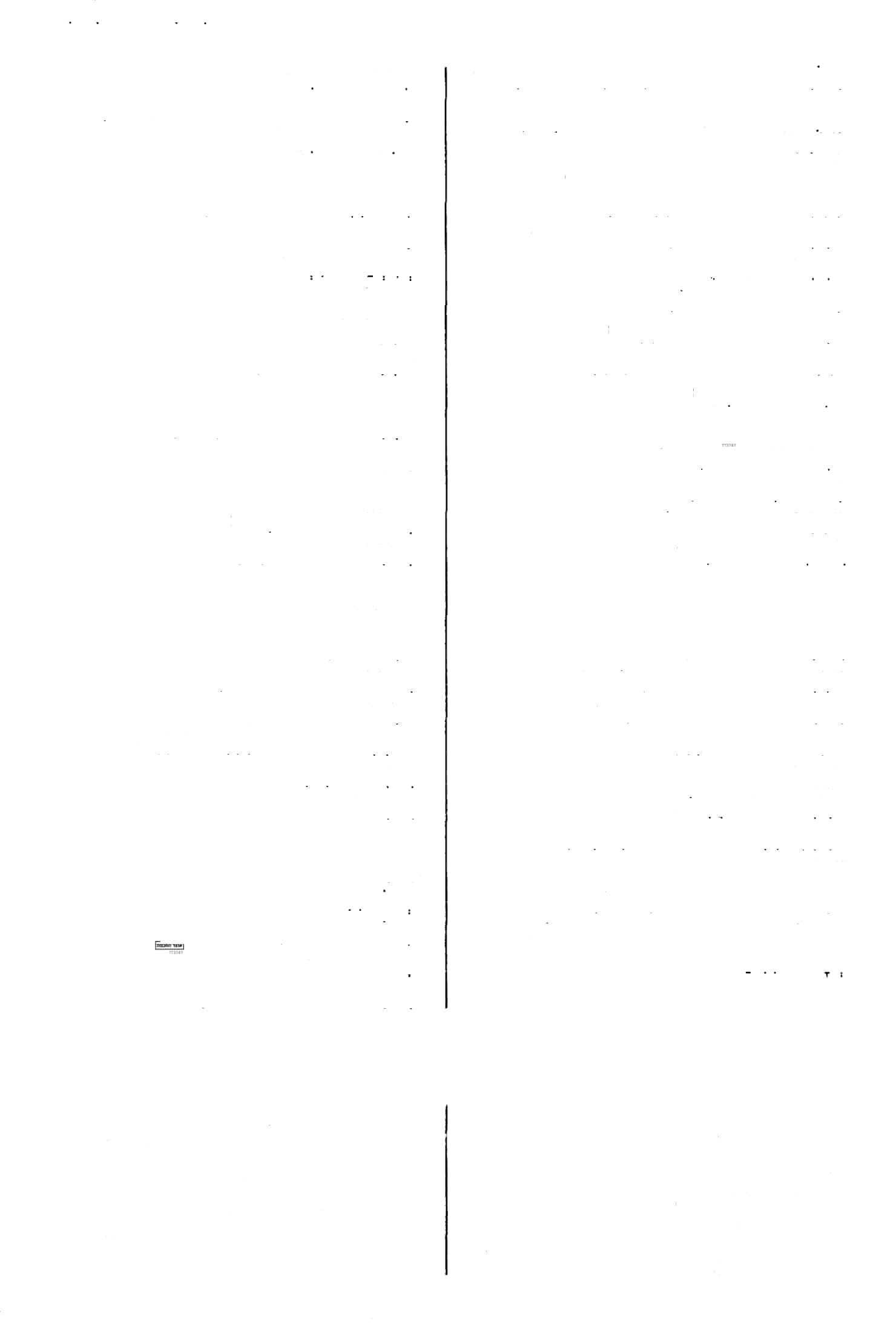 למטפל מגדות מחתא)נחת( מ׳ר א״פ: מטבלינן מטבלא )פס׳קטזא( מחתי )שבתיחב2( חותה מטפליל יה89 )פס׳קט ב( מטבילים אותו מטפליה" )שם( מטבילו 
מטכליה91 )פס׳ערע״ב( ר׳ מטביל מטבלינן)חגי׳כב בועח■( אנו מטבילים מטבלינן92 )פס׳קטזא( אנו מטבלים למטבע93 )ב״קקיזב( לטבע מטבע )ב״בעגא( מטבע מטבעי )ב״בכ דא( מטבעים מחתי)נחת( )ב״בג ב 2> מנחים ומחתיה83)מחי( )שכתפב( והפחה אותו מחתים84  מחתים 
מחתינהו ח_מףיתא 
מחתינן)נחת( אנו מורידים 
מחתך, מחתיך  מחתך 
מחתך )שבתק מוב> חתוך )מ( 
למיחתך )שם( לחתך מטה ואתא )בר׳י א א( מ׳: קא מטית ואתית ר׳ ר׳ חתיך )חול־קלגא( מיחתך85 מטית )ע״זכב> חותכת מחתכה86 מטהגיליתא94 )שכתמזרע״ב( מטה קלה כקש95 מטהר )חול׳קכדב,קכוא( מטהר מטהר )חול׳קמאא( נטהר 
מטהרה )חול׳פה ב( נטןזרת, מטהרת מטהרי  מטהרים 
מטהרינן )חול׳קמב( אנו מטהרים מטהרנא >נדיזכב< אני מטהר מטהרת )ב״קיאא( אתה מטהר 
מטו הגיעו מטו )חגי׳ה א( הבשילו )הפירעד( מטו מגיעים 
למטוי )בר׳יסע״א-הב״ח( לצלות מחתכי )םנ׳עחא2( חתוכים מהתם )בר׳מדא,פם׳קד א( חתום) מ(, סיים )מ( למחתם )בר׳מטא,תע׳יזא( לחתם 
מיחתם )גט׳כח ב( נחתם 
מחתמי )גט'םזא,עבא,קידו׳עוכ( מחתימים 
מחתן)נחת( מנחות 
מחתנאדגדר )עיירכבב( מורדק זלגדר )מקום( מיחתני )כתו׳קבב( מתחתנים 
מחתינהו)בר׳כדא ועוד( ארג אותם 
מחתרתא )מ״קכ ה ב,סרקטםע״א( מחתרות 
מטא  הגיע מטא87 )חול׳קיבםע״א 2( ר׳ מטוי מ׳, ד׳:  מסיא.   89( ג׳ כי״י, ד׳: מטבליה. ג׳ כי״י: מסבלי ליה. מ׳ שט׳ ום׳ ב )ז(: מטביל, א״ס: אטבולה. מ׳ וס׳ ב, ד׳: מטבלא. מ׳ ור׳, ד׳: לאסבועי. ע׳, מ׳: גלילחא, ד׳: גללניתא. ע׳: ...שהן רפויין על הרגלים ונוחין לתקן ולפרק כקש והשוה "כסא גליך׳ )שבת קלח רע״א(. (88 (90 (91 (92 (93 (94 (95 מ׳, ד׳: שמעתא דמחשכא. "לד." אין בס׳. ד״ח:םוחתיה. בכתו׳יחםע׳׳ב:ד׳:מחתם. מ׳: חתיך, ר׳ א: חתך. ם׳: מחתב׳. ר״ג: מיסוי )וכנראה שכך גרם גם רש״י, ופי׳: נצלה(, ה׳ ר׳ א: כשיל. (81 (82 (83 (84 (85 (86 (87 מילון ארמי עברי לתלמוד בבלי / מלמד, עזרא ציון בן רחמים )עמוד 246( 113141ה                                                  ודפס מאוצר החכמה 230 אתה מגיע, תגיע מטית מ  זי-  מטמאי מטוי   )בר׳ מד ב כ״פ  ועוד96)  צלוי אתה מטה )בר׳ יא א( מטית10 מטדי97  )חול׳ קיב סע״א 2(  נצלה מטיתו  )זב׳קיטסע״א2( הגעתם לצלותם ד א( )ביצה )טרי( למיטוינהו98 מעזי, שיראין )ב״ק קיז ב ועוין מטקסא11 צלויות )בר׳ מד ב( מטויתא" מטלטל 
1    מטלטל מטלטל מטלטלא2 מטללתא ב וד״ו: n )סוכה ג א( מ׳ בבקשה מטולתא במטותא ב( מטלטלת 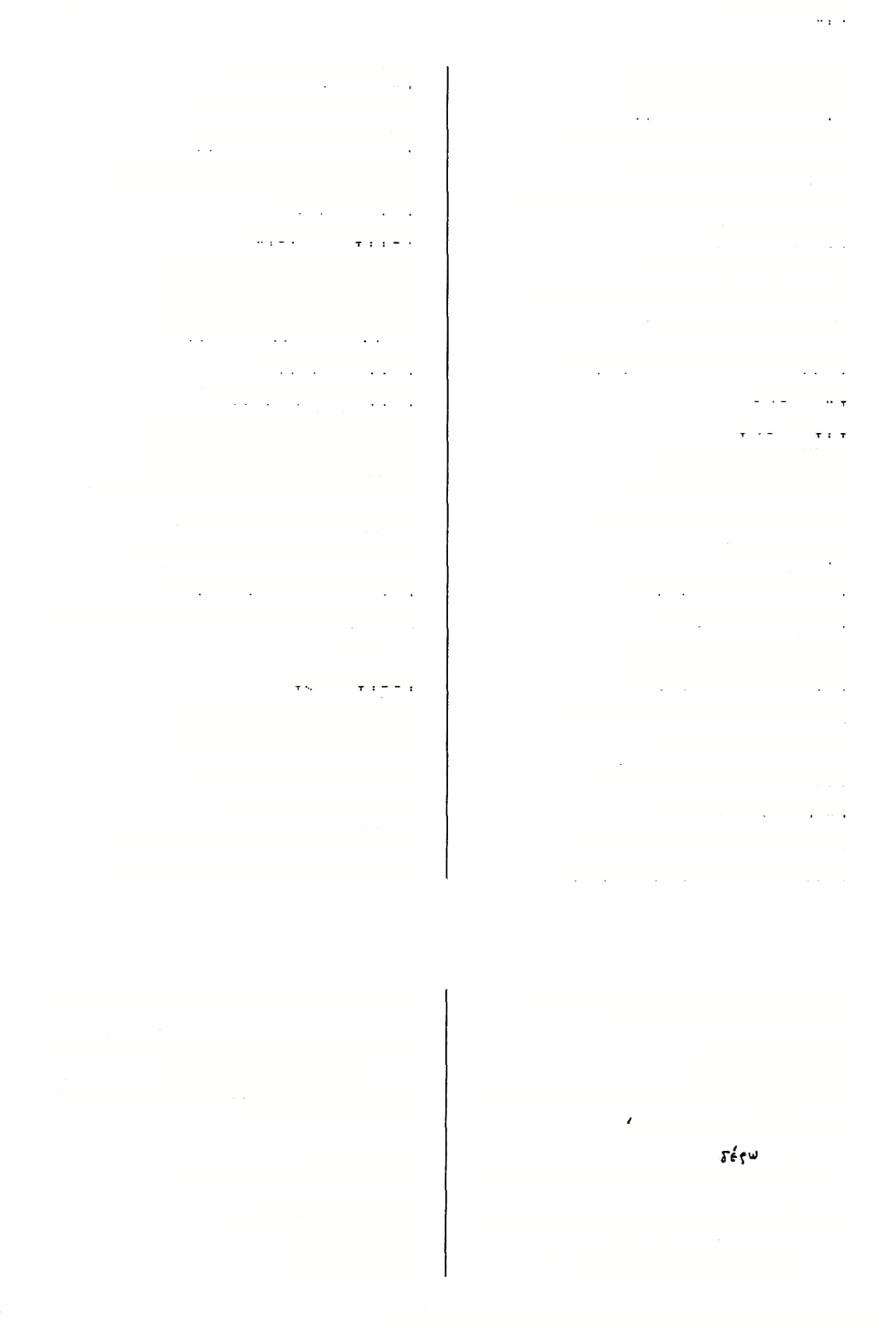 )מג׳ כו מיטלטלא א( טחון )מ( )כתו׳ ק! מיטחן מטלטלים )שבחקכחא( מטלטלו לטחון אותם )ע״ז סה סע״ב( ץהו1 למיטחנ מטלטלים, מטלטלין מיטלטלי ירכו (2 כ )גט׳ םט מטחתיה מטלטלים מטלטלי וחובטים3 מכים )עירי םא א( מטטרגי2 אנו מטלטלים מטלטלינן מגיע מטי היינו מטלטלים הוה מטלטלינן מגיעה מפדא משחק )סג׳קירע״א( )טלל(13 מיטלל )כתי םגם ר׳מטאי מטיא נ כ( מקרה )= יש לה תקרה( <ב״ק מטללא נטייה ר׳ )יומא סס ב( מטייא4 מיטללא14  )כתר סאב(  משחקת מטללי  )שבתעחא2( סוככים, נגלדים מיתוטבא ר׳ )מי פח ב( הגיעו מטייבא5 מטייה מטללי  )ב״מפוא(  סוככים, מצלים מטשטש )ב״בקסגא( מטייט6 לא מטללי   )ב״ק נ ב> אינם מקרים )= אין להם משחק )סוכהנגא( מטייל תקרה( )ב״קצבב( ר׳משייל 7 מטייל מטללתא    סכה םשחקים )ב״בצאב( מטי׳ילין מטל?1 )שבת נס ב, כתו׳ קג ב( צולע לסתמו )עירי עם א( למיטיימיה )טמם( מטל y תך  )כתו׳קגב(  צלעתף15 מגיעים ב״מטזא(8) מטיין )בכו׳ לד ב( וז׳:מטמי מיטמא צופים ב9, ב׳׳ק צב ב( )מג׳ יד מטייפי מטמו ח׳ בכולם: מטמאו אני מגיע, אגיע מטינא מיטמו נז׳  : <2 2, נדה לב ב א ח )מ״ק מטמאו אנו מגיעים, נגיע )שבת ?מ א( מטינן מטמינן מ׳ א״פ וד״י: )עירו׳קהא( מטמאי סטיפיד   )סוכה גג א> םציפיך, מטביעיף מ׳: מיתוטבא, ר׳ ושמ״ק: מיתטייבה, ק׳: מתייטבא, רש״י: מתיטב. ה׳ וד״פ: מטיט, ערוך )ע׳ דיו(: מדיית... כלומר עושה נקודות של דיו בין העדים לאשרה. אה״ת : משייל, ה׳:  משאל, פ׳ : משאיל, מ׳ ד': מטייל. מ׳פ׳ ר׳ א, ד׳: מתחלן. מ׳, ד׳: מיטייפי, אה״ת: מיטפי. מ׳, ד': מטה. מל״י     jUrnjK   = משימובתר. תמיד ככינוי לעבד. אה״ת: מטלטל, מ׳: מסול. מ׳: במטלטלא. מלשון "צולע". (5 (6 (7 (8 (9 (10 (1! (12 (13 (14 (!5 פטח׳ פד ב צ״ל: דטוי )מ׳ וא״ס לי׳ בל המשפט(. ר״ג, מ׳ ד': מטא, ה׳ ר׳ א: בשיל.  מ,, ד׳: לאטווינהו. מ׳  - פ״א: מטויאתא. כך נ״ל להגיה. בכ״י ספ׳ בלשון יחיד: למטחניה ולמפייה ולזבוניה. SWrffK*  לדעת קוהוס מל״י )מן                 ) רש״י: מכין והורגין היו. ר״ח: מריבים עמהן ומכין אותן. 
מ׳ ום׳ ב: נטייה, פי׳ ר״א: נטיא, א׳׳פ: מסייעא, הגר״א: מסייע. "ויש לעיין ע״ז איך מביאין סייעתא מדרב מתנא לריב״ל, דהוה קדים ליה טובא" )ד״ם(. (96 (97 (98 (99 (1 (2 (3 (4 מילון ארמי עברי לתלמוד בבלי / מלמד, עזרא ציון בן רחמים )עמוד 247( 113141ה                                                  ודפס מאוצר החכמה מטמאי-מטרחת )מ( 2  טעה מטעים מטעה מיטעא3 מטעו מטעי 231 מטמאי )כתו׳  י א16 ב״ק סג  א17) מטמאים לאימת ה!א מיטמאי  )פס׳ לג רע״ס מ׳ב  ורש״י: לאימת מיטמו. למטעי לטעות מטעינן )חול׳ צד ב> אנו מטעים מטמאיתו )בדד, ים ב 2> אתם מטמאים מיטמו )פס׳ לח א, נדה לב ב( נטמאים כןמטעית )ב״בקנגסע״א( אתה מסעה למיטעם לטעם 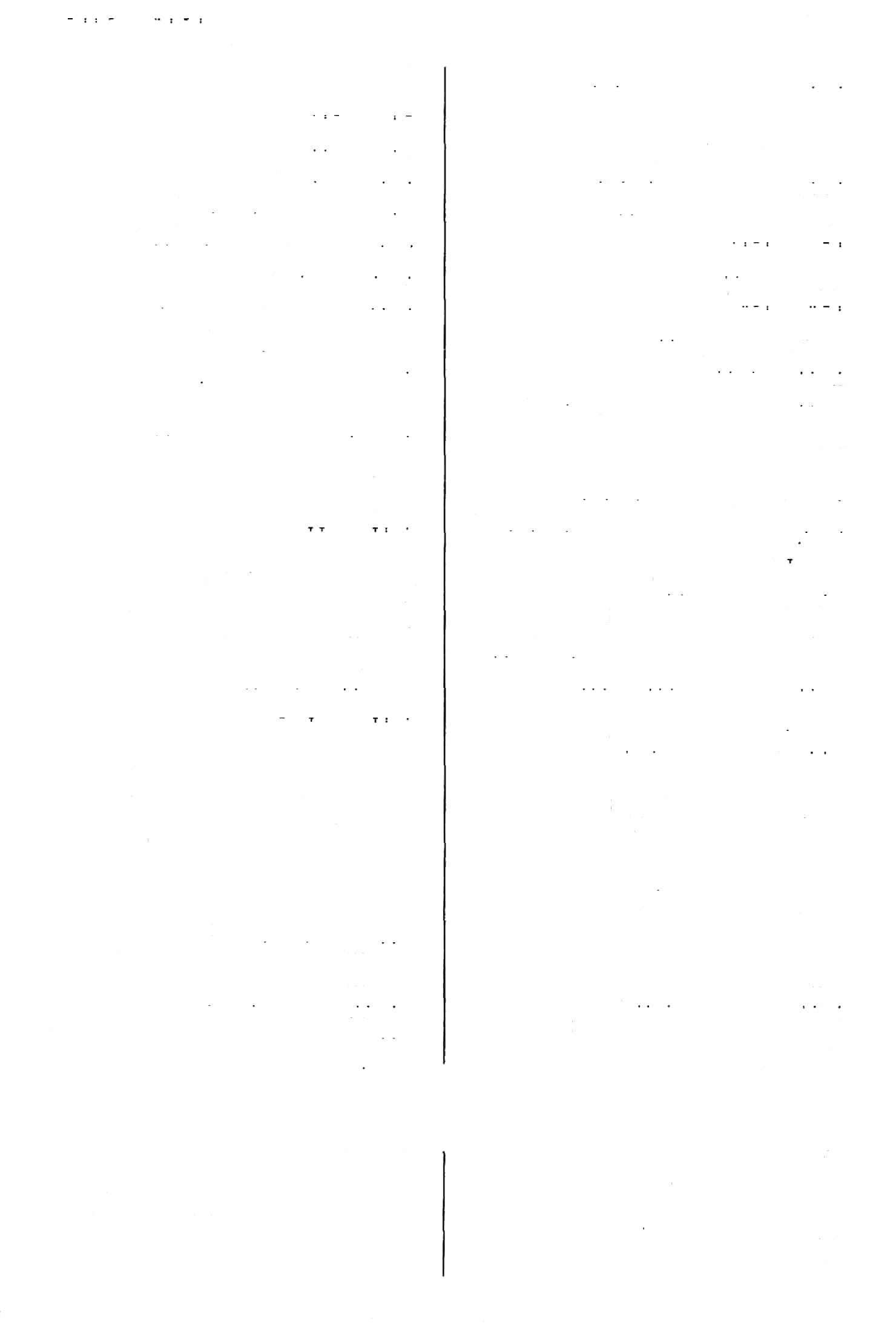 מטמאים  נסמאים מטמו מיטמו18 למטעמיה )יב׳ פט א, חול׳ קיא ב( לטעם אותו למטפי )ב״מ כחא( להוסיף נטמא  מטמא 1  )בכו׳ לד ב( מטמי מיטמי9 מטפי )עירו׳ה ב( מוסיף מטסאה מטפדא אני מוסיף )ב״בקזב2> מטפינא מטמיא )פם׳ לח א, בכו׳ יב ב, נדד. לז ב( נטמאת 3ןןם מספל (2 ב )קית׳ עו מטפל פהו מטמיא )בכו׳לדס מ׳:מטמיתליה ) 25 סע״א 24, ב״ק צב )סוטה ו למישהזל ולמימרא »דהכב( אני מטמא מטמינא לשאת ולתת אנו מטמאים ועוד( א20 )עירו׳ קה מטמינן מימרא מטר מטראתא )ע״ז  י ב(  מ׳ אה״ת וע״י: מטרתא אין אנו מטמאים )נדה י סע״א( לא מטמינן לה אותה מטרד )פס׳עבב( טרוד )מ( נרטב ל א( )ביצה מטמייש למטרד )בר׳ כה ב> לטרד) ־= לכלבל( )בכו׳לדב( אתה מטמא מממית מיטרדי)מג׳ו  ב( נטרדים מסתתר, נטמן 2,סנ'ידא( ’ב״קנגא,עםב(0 מיטמר מיטרידנא אני נטרד נסתרת, נטמנת )סוכהכבב( מטמרא מיטרח26 טרוח למיטרח לטרח 
למיטרח )מג׳כבב( מ׳ורש״דמטרח 
מטרה )שם( מטריח 
למטרה לן27  )פס׳פטב(  ר׳ מטרחת 
מיטרח )ב״קצבסע״א( ר׳למיטרא 
מיטרחא )שכתבאסע״ב( נד: מטרחת 
מטרחינן אנו מסריחים 
מטרחינן )שבת קנה א( מ׳א״פ:טרחינן מטרחנא )«׳ בגא( אני מטריח 
מטיחת   )שבת כא סע״ב, פס׳ פט ב( אתה מטייח תטריח מטפזךא )פס׳סב( מסתירה, מטמינה מטמרוהי21  )ם׳קוב( מטמוניו מטמרי)ב״קסב( נז׳ה/מיטמרי 
מיטמרי מסתתרים, נטסנים 
מיטמרי)ב״בבדב( טמונים 
מטמרי)ב״קעסב( נז׳ה׳:מיטמר 
מטמרן )גט׳ נו ב> נסתרות 
מטניף )שבח חב( מ׳: מטנפי 
מ)י(טנף22 )ב״בכב( מטנף 
מטנפה )נדהכטסע״א( ממנפת 
מטנפי)שבתק נד ב, מ״ק יח א> מטנפים מיטנפי )שבת מח ב, ק ב, ב״ב פב ב(  מ׳: מטנפי מ׳, ה׳: מטונף. פם' יב סע״א -ד״ח: מטעי, ד״ו: מסעא. ה׳ אה״ת, ד״י: ומיטרה, ד״ח: ומטרת, מ׳: ולמיטרח. אה״ת ושאילי, מ׳: למשקל ולמיטר, ד׳: משקל ומטרת. יומא ים סע״א - ד׳: ומי טרח, כי״י רק: ומי. מ׳ ב: מטרחת לן, מ׳: אטרחינן. (22 (23 (24 (25 (26 (27 ם׳ לי׳.       17(  כי״י לי׳. חגי׳כזא־מ׳: ניממו. מ׳: מסמי, ד׳: מיטמא. מ׳ א״פ וד״י, ד״וו: מטמאי. מ׳ ה׳, ד׳: מסמרי. = ת״י למצ9ניו )עוב׳ ו(. (16 (18 (19 (20 (20* (21 מילון ארמי עברי לתלמוד בבלי / מלמד, עזרא ציון בן רחמים )עמוד 248( 113141ה                                                  ודפס מאוצר החכמה ?ןטרטין-למירע232 מתןאשים מיאשי מאזן29 )נדה יד א( מטרטין28 )ע״ז יד ב, מג׳ םבא> חבר )ח(, צמוד )אבק( מיכק מטרים, גשמים )תע׳גב( מטרי )ב״םעדא> ליבוש )= להיות :בש( למיבש נטרד מיטריד )סנ׳קטרע״א(  ללון (JTI3) למי3ת נטרד, יטרד )יכ׳סבסע״ב-נז׳( מיטרימי( ר׳ גו מיגד אנינטךד,אטךד )"יי  יבב( מיטרידנא ״דר׳ סח א ועוד(  קצוץ )= חתוך( )גזז( מיגז <תע׳סב( גשמיהם מי?זרייהו )ביצה  ו א, ב״ק עח ב(  לחתך, לגז 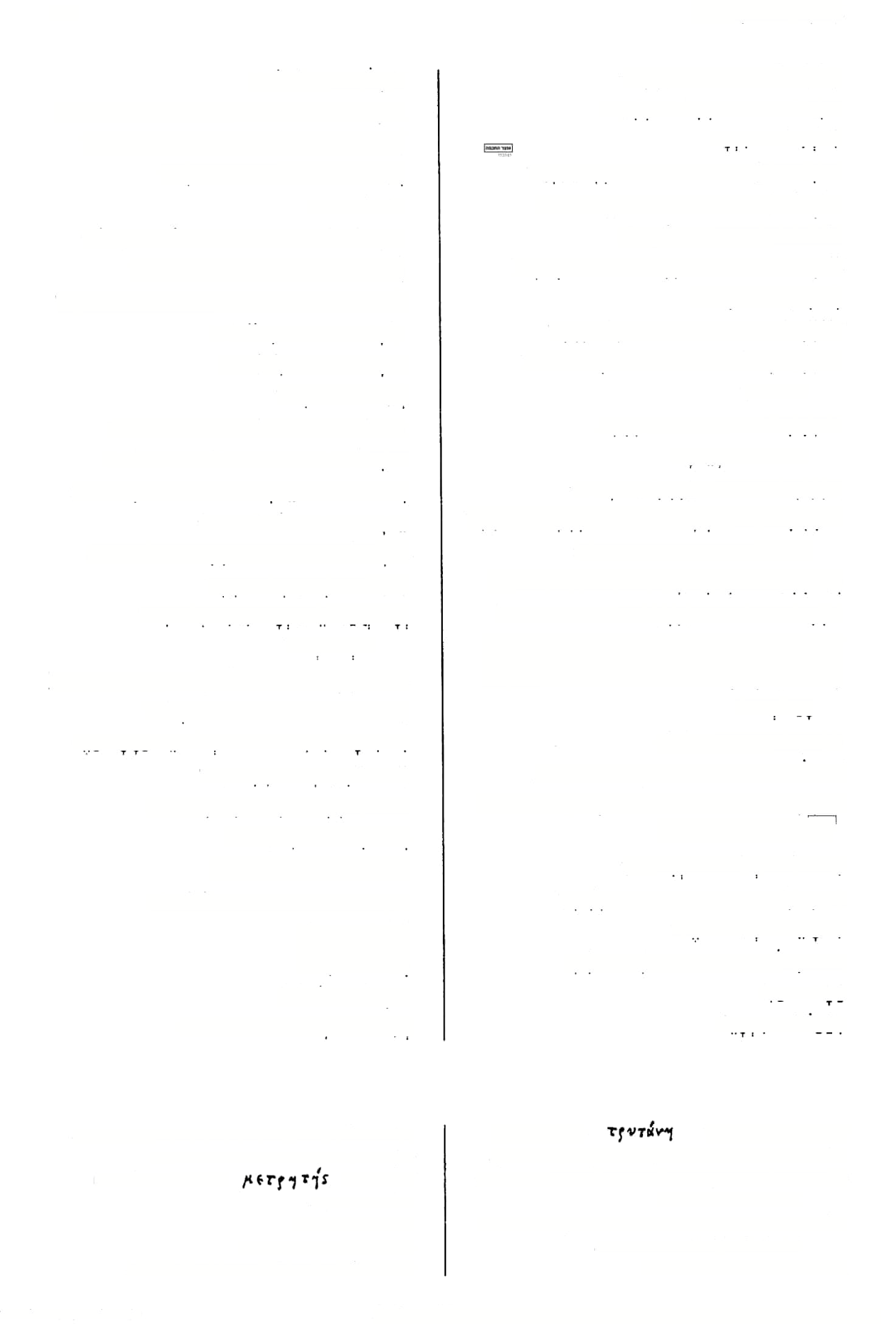 למיג? נטרף )=  נעשה טרפה( )חולי "א( ריף מי לחתך, לגזר ב38) ב37, כ״ק עח )שבת קנ למיגז)א( לטרף30 למטרף )גט׳סהב( פגוש )מ( מיגס )נדר׳ כה א, שבי׳ כטב> היה מנמר מיטרף שכור )מ( )אגר( מיגר )בר׳נטרע״א(  טרוף טורף טריף31 מיטרף לשכר למיגר39 )= חסר( כל כי״י והב״ח: מיתגר )ב״מעוא( מיגר נטרפת )חול׳ כם א יעוד( מיטרפא גור )ח(, דור )ח( )כתו׳קגא( )גור( מיגר )=  נעשית טריפה( ז רע״ב(  לשכר בית <ר״ה )אגר( כיתא למיגר מטרפא    )ב״קסא(  נטרפת, תטרף32 זוב )דם( )מ( )דוב( מידב )בר׳כטב(  נטרפת לו השעה מיטרפאליהשעתא )ב״בחא,יבב(  נדלה )= נובע מים( מידויל )ע״י אונס, ויעבור  זמן התפלה( משהו, כלום, דבר מידי להטריפה )=  לומר שהיא טרפה( למיטרפה ולא אמר ולא  אמר  ליה  ולא  מידי )חול׳ קם ב(  נטרפים )= נעשים טרפה( מטרפי בדומהל- ךברשהןהעל-)= לו ולא כלום מידידהוהא- שכזלת   למ)י(טרפסה33  )סנ׳כאא(  נטלה גמולה שנזל    מסטרפשיה34  )פס׳ נז ב35, כרי׳ כח ב, יב׳ קה ב( )בפתיחת שאלה( כלום? מידי... נטל גמולו כלום יש כדבר הזה ד"... מי  איפא  מידי שוט )יומאכגא( מטרקא דבר אחר מידיאחרינא <חול׳מוב,מזב(  מקשים, מחזקים מטרשי כלום תפיסה  היא40 מידי  איריא שקים )כתו׳ קי א 3, ע״ז  י ב( מרצופין)= מטרתא36 לדון אותו למידייניה ’ למשא על גבי חמור( ר׳ נידל )שכת קכח ב( מידל בלום ...? וכי ....? מי...? )יב׳ נב א, קידר יב ב> חשוד )מ( דון )מ( לדון מידם מידן למידן )ע״זלסע״א-ל״פ>  :ין משבח כלום דומה? )פס׳קזא( מי משרת פשתן מי  כארג מי  דמי מי־זוריון (n)  דוע: לז־עת )בל״ח: לידע( מידע למידע מים מודאש מי-א מיאש ע״י, מ׳: מטרוסם׳.  34( ע׳: מטפרסא, ועי׳ עה״ש. ע׳, מ׳: מטרוססא, אה״ת: סטור פסיה. 
metrita .מל״י                       = שם מדה מ׳ ורש״י. כל כי״י וד״י. עירו׳סוא-ד׳:לוגר. כלומר: אין קושיא, שהפרטים אינן שוים. (33 (35 (36 (37 (38 (39 (40 מן טוךןזני )מל״י                        = קנה מאזנים(, ע׳: שרוכב כדרך זכר ירך אחד מבאן וירך אחד מכאן. 
 = לקחת מן הלקוחות )= הקונים( נכסים, שמכר להם הלוה לאחר יום ההלואה. אה״ת וע״י א, פ׳ וב״נ: מיסרפא מיטרף. ל״א ברש״י: כדטרפא מטרף, ד׳: כמרפא דטריף. = בעל חוב יקח אותה ממך. (28 (29 (30 (31 (32 מילון ארמי עברי לתלמוד בבלי / מלמד, עזרא ציון בן רחמים )עמוד 249( 113141ה                                                  ודפס מאוצר החכמה מידק-מייץ למיחף)חפף( )נדהס וב( לחפף )ראש( מיחש)חוש( )סוטהי א,סג׳מח ב> חוש )מ( מיחש)חשש()עירו׳יגא,נדהםאא2( חשוש)וז( למיחש לחשש 
מידות)נחת( יררד )מ( 
למידות )כתו׳קזא,קיאא( לרדת) בל״ח: ליךד( מיטבא )ב״מקיא( מיטב 
מייאש מתזאש 
מייאשי מחיאשים 
מייבם נדבם 
מי-י3מא/ה מתןבמת 
מל3מי )יב׳מא( מןבמים 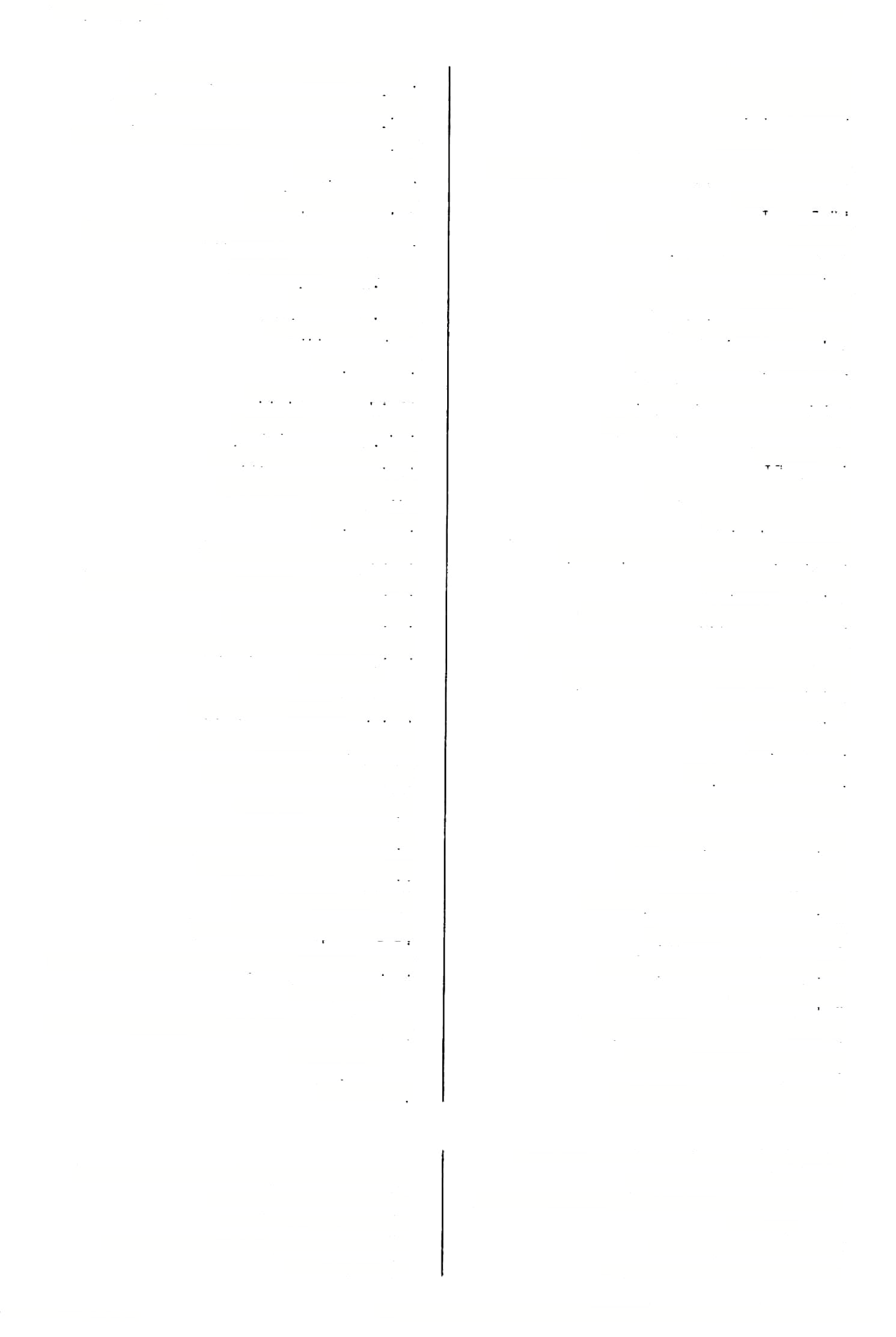 233 (n)  מידה  דקדק למידה  לדקדק מידלן )שבתקמאא,ב׳׳מעדא( הדק )ח( למידה גב״מם ב( להדק) = לחבוט במקלות עץ( למידר  לדור למידש )ב״מעדא( לדוש, לךרך מיהא)= מןהא( מזו 
מיהא)= מיהת> מכל־מקום מיהב)יהב( נתון )מ( למיהב לתת)בל״ח: ליתן( מיהבא )בכו׳כחא( נתון אותה מיהבה )קידו׳טרע״א( נתון אותה מיי3שי )ע״זכחב( מיבשים מי-יהו48 )גט׳נ וא( מימיהם מניחד מיחד אבל 4 )מוטהמ זב( מתןהר מכל־מקום מיהו מיהר1 מיהת מייחדא     )חול׳ קלה ב(  מיחךת מייחדי )שבתק בב ב,יומאי ח ב,יב׳לזב( מ?ףדים נדיחדי )יב׳יזב( מיחדים מליחרינן)ע״זכבב( אנוסדים)= מרשים להם להיות יחד( מייחמא49 )תע׳כאב( מחממת מייחסותא50 )קידו׳עאב( מיחסות מייחסי )קידו׳ע בא> היחסים מייך )ב״ב צט ם> מימיך 
מייכי )ב״מפדב( מציעים )מצעות( 
מייכת )שבתסזא( אתה שפל 
מיי?1ד )קידריחב( מיעד 
כדיעד מועד) = שהתרו בו( 
מר די   <כ״ק  כד ב( מעידים) = בעדותם נעשה השוד מועד( מייעדת )ב״קמנס אתה מעיד)= בעדותך נעשה השוד מועד( מייץ מוצץ למיזיינינהי42 )יב׳סהסע״א( לזון אותן מיזל)אזל( הלוך למיזל)אזל( ללכת) בל״ח: לילך( למיזל)זלל( )ב״קזב( לזול) = להיות זול( מיזלייהו43)אזל( )פס׳מרע״א( הלוכם 
מיזן)זון(  זון )מ( 
למיזן לזון 
למיזף)יזף( ללוות 
למיזפא44 )ב״מיזא( ללוות 
מיחא )שבתל יב( קמח )דק?( 
מיחא45 )שבתנ חסע״א( ח מחא מיחד46)אחד( )מג׳טזב( תפוש )וו( מיחד )עירו׳סזסע״א> מיחד מיחט)חוט()מנ׳מאב( תפור )ח( מיחל חול )מ( 
למיחל )נע׳פגא,כרי׳חב,כוא( לחול כמיחם47 )ב״בעגב> בחם )מ( (n)  מיחס)חום( )פס׳צ ב ב( חוס בתוך קטע, שאין בכל הנוס׳, ותוספת מעתיק היא. אה״ת: כי מיחס, ה׳: כי חם. מ׳: מיהו, אה״ת: מימיהו. מ׳, ד״ו:  םחממ׳, ע״י: מחממא, ד״ח: מחממת. מ׳, ד׳: יחוסא. (46 (47 (48 (49 (50 גם  מ׳ו  ד״ןב   יו״ד אחת׳   אה״ת   וע״י _ב  ב׳ יודי״ן. מ׳:למיזיינינהו = לזוןאותם. 
מ׳  ב וא״פ ורש״י כ״י, ע׳ )זל א׳(: מזלייהו, מ׳: אזלייהו, ד׳: מדלייהו. מ׳,ד׳:למזפא,ה׳:מוזפא. מ׳ ורש״י וד״ו: מחא, א״פ: מאחי. ) 4 1 (42 (43 (44 (45 מילון ארמי עברי לתלמוד בבלי / מלמד, עזרא ציון בן רחמים )עמוד 250( 113141ה                                                  ודפס מאוצר החכמה מייץ  —למימץ234 )סוכה מח א(  כלי מאכל מאני  מיכלא <שנת קח ב(  עוצם )עיניו( )ע״פ רש״י( מייץ לאכלאותה מאכלו למיכלה מיכליה )ב״ממא(  מוצצת )ע״זלבא(  מוצצים מייצא מייצי51 )ל(אכל אותו )מ״ק יא א, תמו׳ יח כ( מיכליה מ׳ שט׳: מיצאנהי )מ״קיב( מייצינהו לאכלאותו למיכליה מתכבד, יתכבד )סנ׳מוס מד?ןר )קידו׳ נה ב, כ״ם סא ב(  לאכל אותם למיכלינהו )שם> מתככדים מייקרי )ב״בפאב(  רוצה לאכל אותם 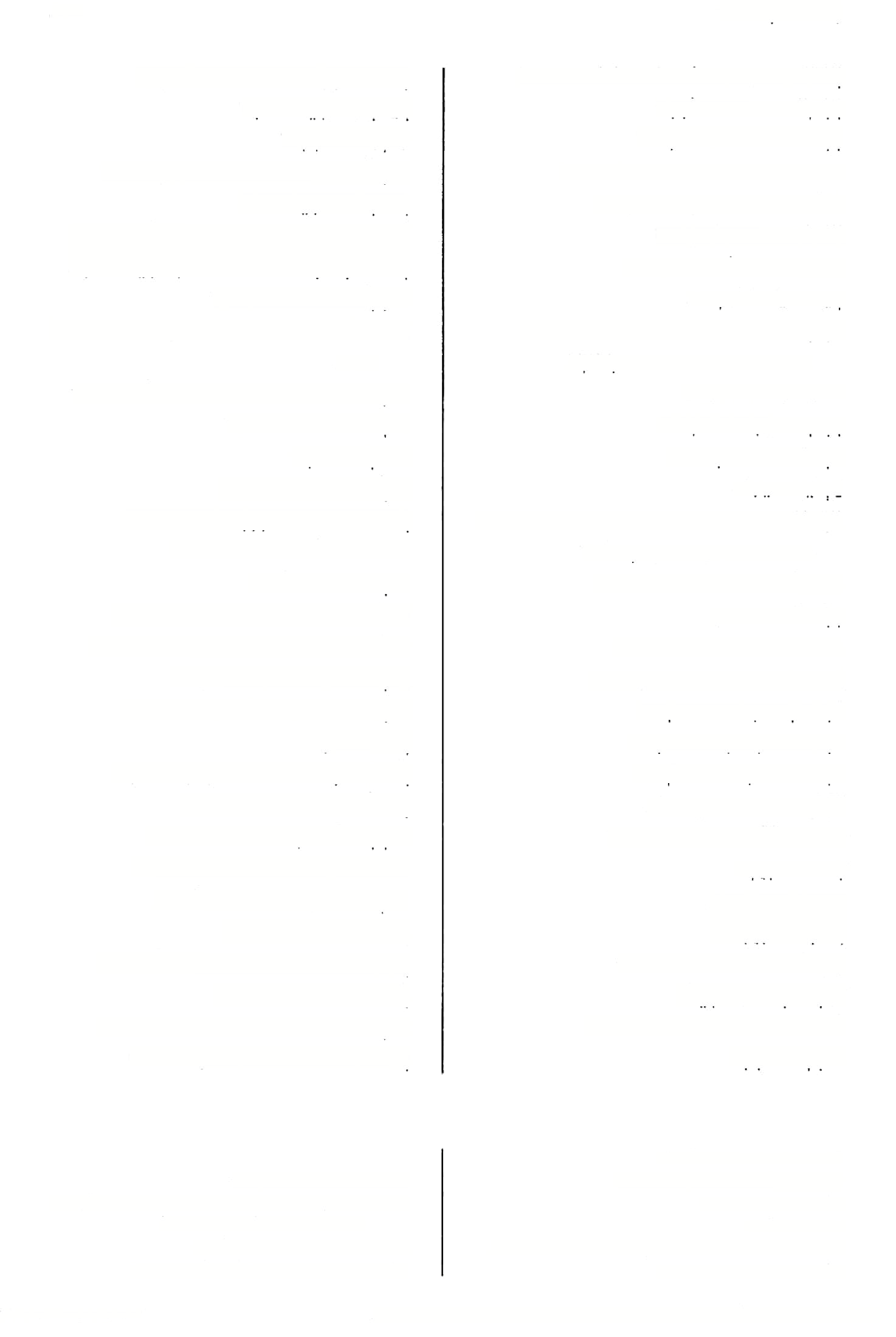 בעימיכלינהו ך ב- עוסק ב- ב- מיירי מיכלך    )פס׳ קיד א(  מאכלך מת )ב(, ימות מיית מאכף  )=  יש  עלי מ[י]כף57 )אכף(   )נדה יד א( ה ב, )נדר׳ פב א 2, נזיר טז א, גט׳ מייתא02 )אתא( אוכף( מביאה זב׳ כז א 2, מעי׳ ו נ, נדה כו א 2( )גט׳ סב א> מקור של הפעל "איכפת" מיל )מדת אורך( מיכפת מילא ח מיתבא מתה )ב(, תמות מייתכא מייתה מאליו ממילא מביאים מייר!ו)אתא( ילוד )מ( ללדת )בל״ח: לילד( )בכו׳ יטב( )ב״קנחא( מילד למילה מביא )שבת סו ב, עירו׳ מ א, פם׳ יג ב, נ א. סוכה מג ב, גם׳ נו מייתי מייתי ר׳ גללניתא מילחא  גללניתא ב״מפהב53, קיוזא -ה׳(  מביאים א, )ל(קלל )לוט( מילט אה״ת: מתיא )שבת לגב( מייתי54 )שכת קט ב 3> מילים )מדת אורך( )זב׳ עז א> כל כי״י וד״י: מיכלינהו מילי58 מילינהד ח׳: מייתינן מתים )ב( )מ״קכזא( מייתי מייתיה )ל(חבר )חול׳קזא( )לסף( מילף )נזיר יא א, כרי׳ ז ב( מביאים מייתין למוד )ח(, למיךה, למוד מילף  )אלף( אני מביא, אביא מייתינא ללמד למילף אנו מביאים, נביא מייתינן להרגיל עצמו )תע׳דא( למיל  ף נפשיה אתה מביא, תביא מייתית )פס׳ ל ב, מג׳ נז ב(  ללוש למילש מייתן    )שבו׳ יד ב(  מביאות מילת )=  צמר רך מאד( מילתא59 מייתניה55  )פס׳ קיא ב> ר׳ מתנא בעב׳: מילת )קידרכאס  מ׳- מילתא מיתר ר מדת אמוד )מ( )ב״קפדא( מימה  )אמד( מיתרת מייועיא )ב״ק צא א(  לאמד למימד מיתרים מדחלי מ ב(  לקמח )=  לעזים קמח( )פס׳ למימח60 בוש )ח( )יב׳קיברע״א( מיפז56 )ביצה יד ב(  להציע למימך לאבל למיכל מיכל, )תמיד כזב> )ל(הציע תחתיו מימךתותיה מב׳קארע״ב(  מ׳:למיכלה למיכלא לעצם )עין( ־ עמץ( )אמץ למימץ מאכל מיפלא מ ם׳ וערוך )ע׳ טרסן ב׳(. כחו׳ קיא סע״ב: שיתסר מילין אשיתסר מילין - ששה עשר מיל על ששה עשר מיל. כ״י א״ס בשבת י ב: מילאתא. מ׳ )ד׳: לממחה(,והוא מן "מיח׳׳= קמח. (57 (58 (59 (60 כ״י  ספ׳: מייצו, מ׳: מצי. בכולם )חח מן זב׳( בס׳:  מתיא! אה״ת, ה׳: ומיחו. כר גם מ׳. רש״י: מתנא, ם׳: מיתינא, מ׳ ב ר״וז ואה״ת: רטיבא. ע׳. מ׳:מיכזז. ד׳:מיבזז. (51 (52 (53 (54 (55 (56 הודפס מאוצר החכמה מילון ארמי עברי לתלמוד בבלי / מלמד, עזרא ציון בן רחמים )עמוד 251( 113141 מימר  — מקיים לאנס )ב״ב״ב( למינם (n) אמור 235 מימר)אמר( ב65, נדר׳ נה ב( ינוק)וז( )בר׳ מ מינק לומר למימר פ׳: מינק )בר׳ מ ב( מינקי )גט׳ מב ב, ב״ב מח א( מאמר מימרא61 לומאעחא(  ח׳:למיםיים למיסם )ב״ב פד ב> צריך לומר? )לאמרה?( בעי מימרא אסור )ח( )אסר( מיפר ב,ה א( ךברה/ ד )תמו׳ מימרא  דרחמנא לאסו־ למיסר דברי תורה )שכתיא> לחגר )חגורה( 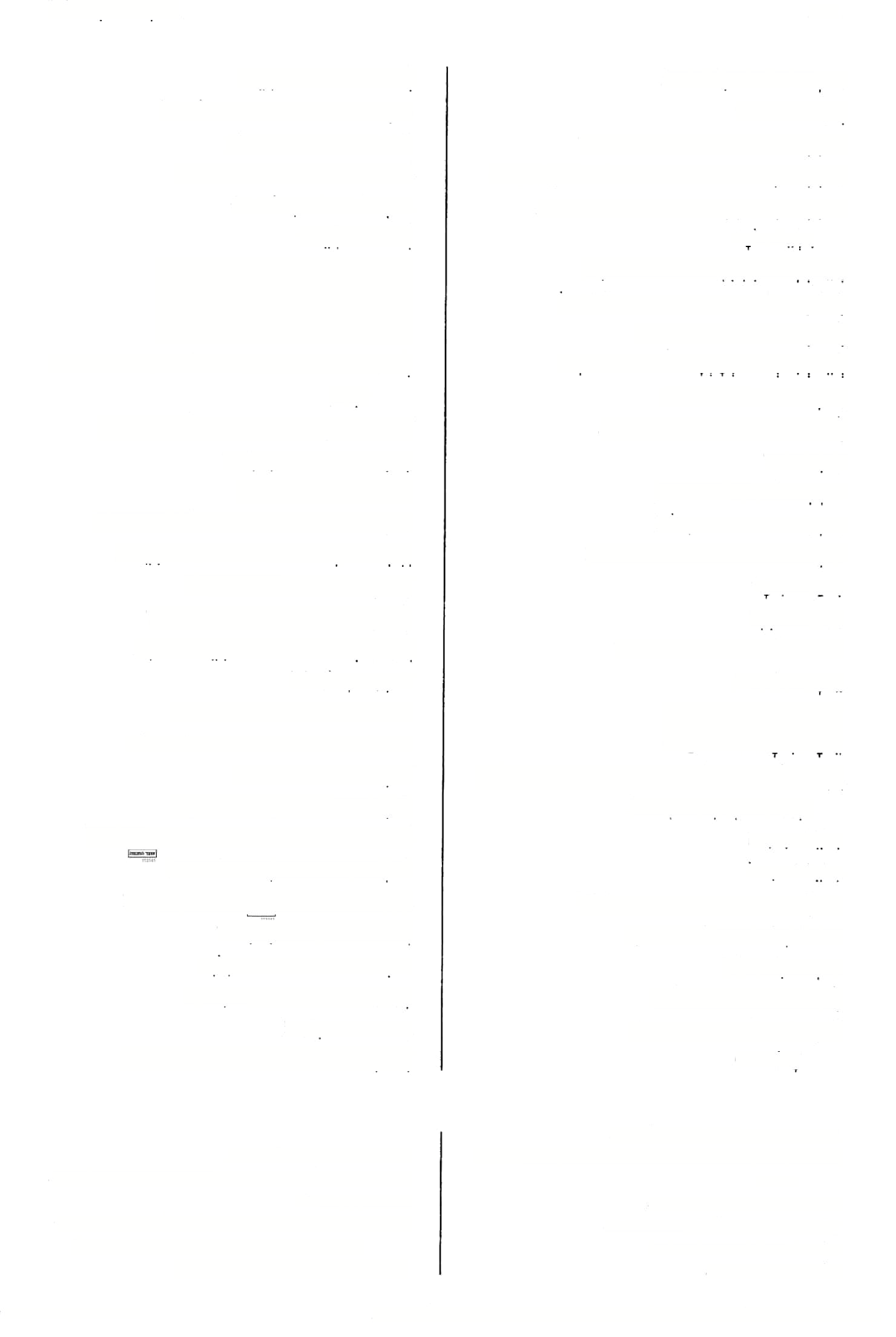 למיסר לאברה )=  לומר אותה( למימרא )עירו׳ סו א( לקשר )בנין( למיסר ז א, שבי׳ טז ב> באמירתו )בר׳ כמימריה )גם׳ סט ב( לעצר )שלשול( למיסר )סג׳ קא ב( לדברי למימריה )ב״םצזא2 = סער, תר׳ של "פקד"( למיסר  )פור לאמרם )= לומר אותם( למימרינהו לאסרה )=  לאסור אותה( לבדק למיסרה/ךא )גט׳סחב(  )ל(מות )יומא יג ב, ב״ב נח ב(  למות מימת למימת )פס׳קזא(  ביסרני כזרסרין מין מינא להבנס מיעל,  למיעל מין )= נוצרי( מינאה62 )מג׳ סב א(  כפול )מ(, קפל )מ( מיעף)עפף( )שבתקלגב(  מנות מינאי יודעת לאפות )ב״ביגב( ידעאמיפא66 )אנוע )עירו׳מורע״א2( )נוד( מינד לאפות ב יעוד( )שבת סג למיפא מינה מינה )ע״זסהב(  לאפות אותו למיפייה67 מבנה מינה )ע״זסהב(  לאפות אותם למיפינהו68 )פס׳קכב(  ר׳נמנומי מינומי63 הפוך )ח( )כתו׳ סג  א69, נדר׳ עג א(  מפר מיפך מיפר נוח )מ( )גם׳ עט א( לנוח מינה למינה מיפר    )נדד׳עגרע״א(  מ׳ ו״רש״י":  הפר מיצר   )מ״קיאא(  )ל(צוד 
מיצר    )ע״זמבב(  )ל(צור)צוךה( מינה  ניחא  ל-    נוח ל- רבעי   למינה  נפשיה     )שבת ל ב> שצרך  לנוח נפשו )= להפטר, למות( )בר׳ בג ב ועוד(  לצרור בו )צרר( ביה למיצר מינים מיני )קיד׳מוב(  שמועל־ )צית( מיצת מינו מיניה גז׳ ח־ש״י( מקבלים )תע׳ כגב מ)י(קבלי מינם )שבו׳ בג ב, חול' נבא 2( מינייהו להקניט למיקט70 )קנט( לב׳ מה א(  בת מינך בת מינך )ב״קפבסע״א( נקשר מיקטר ישון)מ( מינם )מכוחכגא(  מקשר מ)י(קטר1ד למינם    )שבת קלט ב> לישן מתקי-ם מיקיים מינם  )אנס(   )עירו׳ צט א ועוד64) )נדר׳ ד א- מ׳(  אינו מקים לאמ)י(קיים אנוס )מ( דברי אמורא )לא מש׳ ולא בר׳(. (61 כ״י  םפ׳׳ ועי׳ למיפינהו. הגהתי, ד׳: למפינהו, מ׳: לימפינהו, כ״י ספ׳: למיפייה מ׳, ד׳: מפר. בתוך משפט עברי: שותק על מנת למיקט )נדר׳ עח ב- עט א כ״פ(, לא תגנוב על מנת למיקט )ב״מ סא ב(. הגהתי, מ׳: מקליט )= מצמצם?(. (67 (68 (69 (70 (71 אפיקורוס בד״ח הוחלף מחמת הצנזורה ל״צדוקי", וכיו״ב. א״פ: נמנומי, מ׳ ב: מינם. וכן יב׳ צא סע״א - מ/  ד, : מאנס. פ׳, ד׳: מינקי, מ׳: מינקיי. כי״י, ד׳: אפיא. (62 (63 (64 (65 (66 מילון ארמי עברי לתלמוד בבלי / מלמד, עזרא ציון בן רחמים )עמוד 252( 113141ה                                                  ודפס מאוצר החכמה 236 )ט( מתה המת )מ״קכזב( 8 מיתא מיתא4 מקיימי —מיתיבי מ[י]קיימי  )ב״מכב-מ׳שט׳(   מקימים73 מיפילם )גס׳ לוב(  מקים73 לבוא )ב״בקמהבכ״ם( למיתא85 מקל כדקל לישב( )בל״זז: לשבת מיתב, למיתב לעמד מיל!ם, למיקם למיתב  לתת )בל״ח: ליתן( ’למיתבא/בה85  לתת אותה 
[ל]מיתבא  )ב״קמא-מ׳ה׳(  לתת אותה כדתבאדעתיה  דעתומישבת 
מיתבא86 ליה  )קידו׳עחסע״ב( לתתהלו 
ביתא [ד]?דתבא יתיב     ב״(ק  כא א - מ׳ ה׳> בית 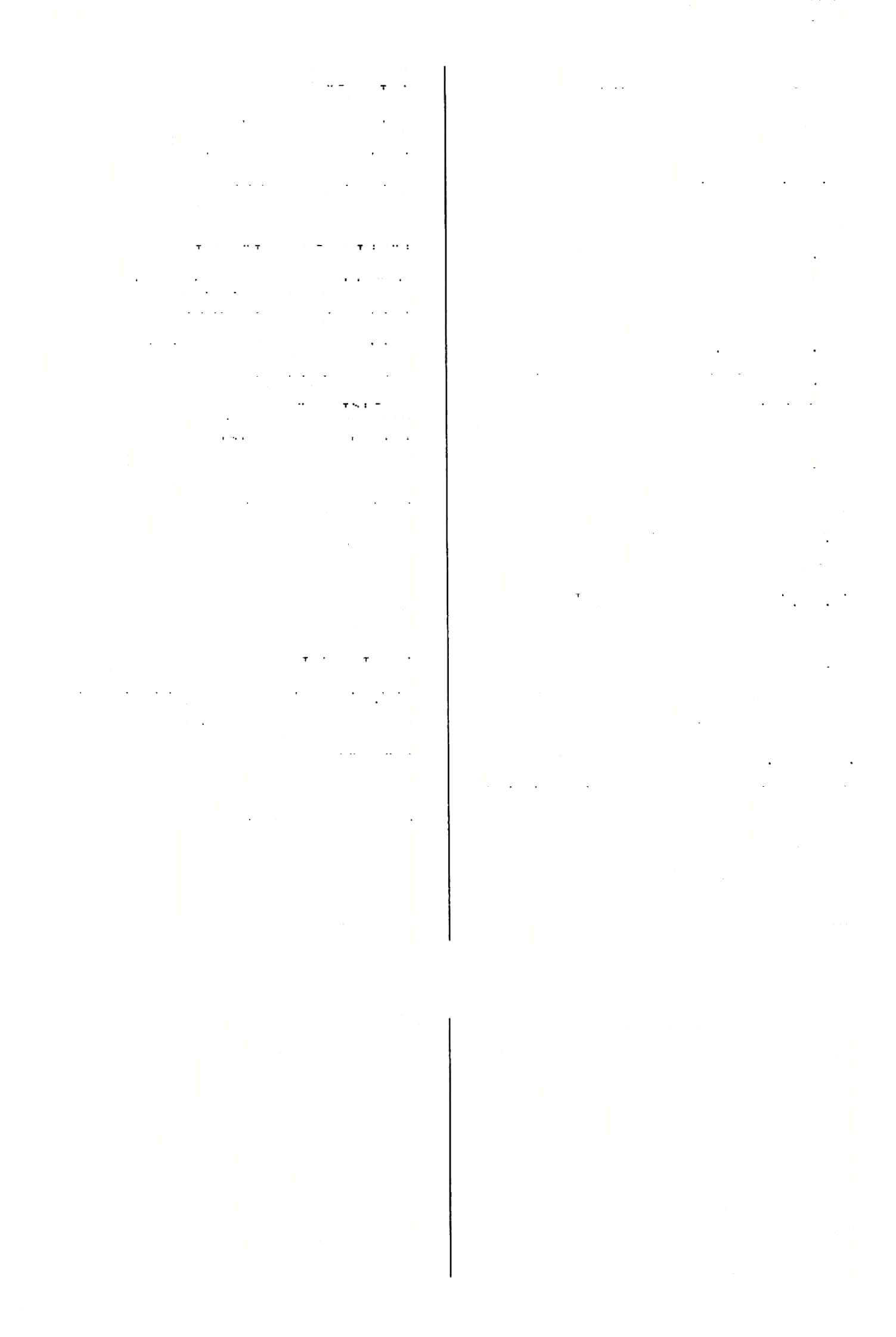 המישב יושב87 מיתבותא  <מ״קבא> מישבות למיקר  )שבתקמא( להתקרר מיקר הוא דקר    )שבת קלי א(  התקרר )ח( הוא שהסקרר מיקר   )שבתנגבועוד(  מקרר מיקרא   )בר׳ מחא(  מ׳: מוקרא מיקש הוא  דקשא    )ב״ב קסז סע״ב(  הזקן  הוא שהזקינה מירא דכיא75   )מג׳ י ב75, חול׳ קלט ב(  מר )= בשם( ר׳ למיתב ) 89 ב 8, פז א8 )ב״ק פד למיתבי נקי לתת אותו )גם׳ עז ב( 9 למיתביה )שבתקיא( נז׳:מורח מירח ב( לתת אותם )בכו׳ יא מיוקבץהו0 (ח( )יב׳ קה א, נדר׳ םו ב(  רקו ק מירק )ב( מתה )ב״ב קנא ב, חול׳ נד בי9) לןא מיתה )ל(שוט א ועוד( )ב״ק פג מישט שמתה, שתמות )גט׳פהא-ח׳( ךמ[י]תה לשום אותו )ב״קפדסע״א-מ׳ה׳( למ[י]שיימיה מיתו  )מ״קכזב(  מתו  קשור76 קשור !שכת לה א יעוה מישךשייך מיתותא  מיתה טעמאדמיתותא  )יומאעוב(  טעמה של מיתה מיתותב  )מ״קבא-מת״י(   מתישב92 
מיתי  מתים )ש( 
מיתי  )אתא(  )ל(בוא למישם  )ב״קפוא(  לשום )שומה( מישנית   )קידו׳עאסע״ב(  )לשון מחוז( מישנית )= דיאלקט מישני( למישע   )מ״קיבא(  לגוף77, )פ״א:( להתליק שייף  מישף     )זב׳ יד  סע״ב(   שפשף משפשף לבוא )זב׳נחבכ״פ( למיתי )רגליו(78 ולמיתי  )בר׳כחרע״ב( ח׳: וליתי מיה   מת )ע( )ב״קעגב( מ׳ה׳:מיתכ מיתיב )ש( מת )מ״קכזב( מית משיבים )= מקשים( מיתיבי מאית ח )80 ב , 0נ׳ קט 79 א )שבת קכט מית 9  )שבתקחרע״א( ח מותיב מיתיבי3 מיית '1 )83 א 8, גט׳ נ ב2 8, נדר׳ בז א1 )יב׳ קיז מית מ׳  ב: מיתת, מ׳ וע׳: מתה. כך גם בה׳, מ׳: למיתי. עירוביןםחא-מ׳ד׳:ליתבה. מ׳: מיתב׳, רש״י: למיתבינהו. = גרים בו ואינו פנוי אינו נהרס. רש״י: שהדרין בתוכו רואין מה שהוא צריך ומתקניו אותו. מ׳: למיתב, ה׳: למתבא. מ׳ה׳:למיתב. מ׳ ורש״י, ד׳: מיתננהו. ם׳: קמיתה, ד׳: דקא מתה. מלשון "ישוב הדעת". מ׳ וא״ם: מותיב. ד״ו: מיתיב, ד״ח: מתיב. (84 (85 (85• (86 (87 (88 (89 (90 (91 (92 (93 חתימות העדים מאושרות בב״ד. חתימות העדים שבשטרות שנמצאו מאושרות בב״ד. = תרגום של "מר דרור" )שמ׳ ל׳ בג(. א״פ ול׳ ואה״ת ועוד, מ׳: מרדכי, ד׳: מרי דכי. רש״י בנדה נג רע״ב: מובלע הוא. לסתום חבית במכסה)־ מגופה(. רש״י: שמגרר עצמו לצד המזבח... שייף מגרר. מ׳: מאית. מ׳ ואה״ת: מאית. רש״י: מיית. מ׳ ר׳רש״י": מיית. רש״י: מיית. (72 (73 (74 (75 (76 (77 (78 (79 (80 (81 (82 (83 מילון ארמי עברי לתלמוד בבלי / מלמד, עזרא ציון בן רחמים )עמוד 253( 113141ה                                                  ודפס מאוצר החכמה מיתיבי —מכליא עד  דמכוין דעתיה   )בר׳ לד א ועוד( עד שיכון דעתו 237 מיתיבי)ה(  )סיכהיגא-מ׳וד״ו( משיבים למיתיה גביה  )טנ׳קיגרע״ב( כי״י ואה״ת לי׳. כ?כוין  )כתו׳ כ א ועוד( מכון )= מתאים( )בכר מג ב( )ל(שנות מיתנא94 3  )מג׳כדרע״ב( מכון מתכון )יומא פד א( )ל(הציע מ)י(כוין מיכלן מכוכי4 95    המת )ש( )בר׳ לא א( אנו מתים, נמות )סר קט ב( מתה )ע( מיתנא מיתנן מיתת )כתו׳ססע״ב( מכערים 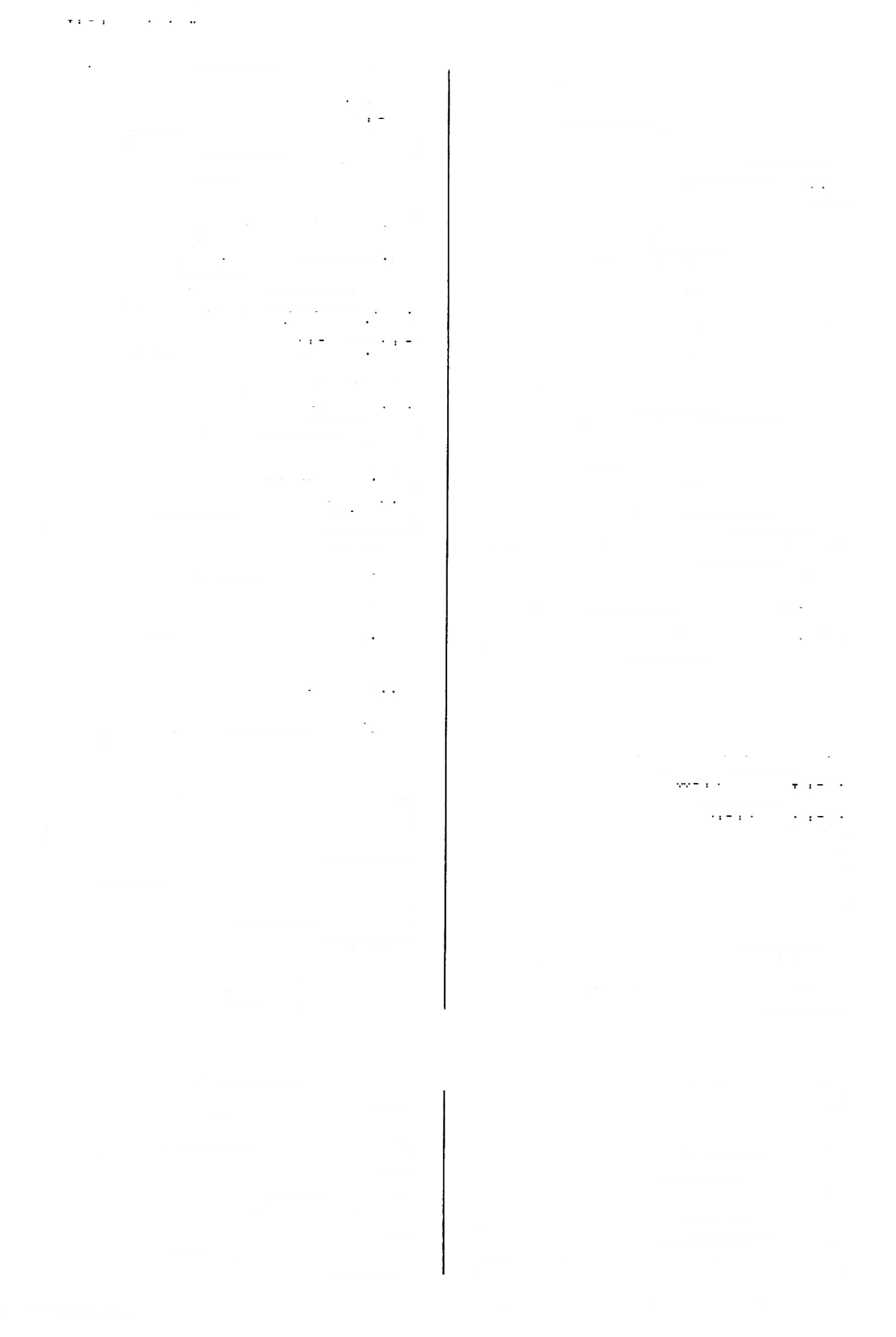 מכובדי אתה מת, תמות (2 )בי׳ נו ב מיתת ספינה )ט(, מפרש הספינה מכחיש מכותא5 מכחיש )פס׳ מט א> מציע96 )תע׳כאב( הציע מך מך מכחיש מצוה  )שבתכברע״א( ממעיט המצרה )םרצה א( שפלה מכא למכחל    לכחל )עין( מכחלי  )גט׳סטא( מכחולות 
מכךול)ת(א6  )ב״קקיזא( מכחול 
מ?חש    כחוש )מ( 
מ)י(כחשא   )תמר יא ב - מ׳( מכחשת )= עושה כחושה( זוזא מכא   )שבת קבס א, ב״ק לז א( זוז מעוך97 מככדותא  )ב״ק צא ב( ר׳ מכבדותי 
מכבדותי   ב״קצאב(98 ועוד( מכבדי 
מכבי  גזב׳צאב( מכבה 
מככלא  )שבתנדא( כבולה99 
מכבנתא   )שבח סב א, קנו ב(  כבנה )=  תכשיט )יב׳פחב( מכחישה מכחשה7 לשערות( ח׳: מכתשי )סנ׳לארע״א( מכחישו מיככש*  )שבתפחב( כבוש )מ( )= דרוך( )ב״בלזסע״א( ס׳ה׳:מכחשי מכחישים )= מחלישים(, מכחשו מכחשי מיכבש  )ב״סקיא( כבוש )= להסתיר, להעלים( למיככשה  )ת«׳כאא> לכבשה מכחישים )עדות( מכחשת  )ב״קלדא( אתה מכחיש )אותה( )= אתה עושה אותה כחושה( למיכבישיה  )סנ׳קטא( לכבשו מבדי    מכירן ש-, מאחר ש- מיכוונא/ה     מתכונת מכחשתא  )יב׳פחב( ר׳מכחשה *מכיך7 )= ממביך(  )בר׳ נדרע״ב( מנמיך, מציע מתכונים )יומאכחב( מכונים2 מיכווני מכווני )פס׳ מחא, תמו׳ לג א( מדה, מסכת »ט׳םדא( מסכתך, מדתך )= תלמודך( )ב״בהא( גוער מכילתא מכילתיך מ)י(כלי8 )פס׳ קיא א( מכונות )= מקבילות( )ב״בקמטב( מכונות )= מדוייקות( )שבת כ סע״ב, נדה ג סע״א( התכוץ )נז( מכוונן מכוונן מכווץ 9  )קידו׳פאב( מונע )= מגרש( אותו מכלי  ליה ח׳ ר״ג רש״י: כווצן )בכו׳לטב( מיכווצן מכלה, מבלה מכלןא מכוין   )מג׳ כה א ועוה מכון )דעתו( מלמטה והולכת ומתקצרת ועולה. הגהתי, מ׳ מ׳ ב וע״י א לי׳. מ׳ ב לי׳. בבתו׳ סט ב - מ׳: דספינתא, רש׳׳י שם: וילון.  ר, אה״ת, ה׳ )על גרד(: מכחולא, מ׳: מיכחלתא. מ׳, ד׳: מכחשתא. ב״נ יל׳ ושאיל׳, ד׳: ממיר. כצ״ל, רש״י: לאכלויי, ועי׳ ד״ם. מ׳, ע׳: להו, ד׳: מכלליה. (3 (4 (5 (6 (7 (7• (8 (9 מ׳ ושמ״ק , ד׳: איתנא. ט׳׳ז פעמים במם׳ יבמות, ורק פ״א בבתו׳ )קד ב( - בנוסח שטר. רש״י: מקפל לבושו ורובץ וישן. רש״י בשבת: זח רע ופחות שאינו יוצא בהוצאה. ה׳ פ׳ וד״ו, מ׳:  מכבדותיי, ד״ח: סכבדותא. = דלא עכדא )מ׳: עבד׳( פירי = שאינה עושה פירות. א״פ וע׳ וד״י, ד״ח: מכניש. 
רש״י: לא היו זקופים בצמצום... שהחומה היתה רחבה (94 (95 (96 (97 (98 (99 (1 (2 מילון ארמי עברי לתלמוד בבלי / מלמד, עזרא ציון בן רחמים )עמוד 254( 113141ה                                                  ודפס מאוצר החכמה מכלינן    —מיכפל238 [מ]ספי     )כתו׳ קו א- מ׳(  מכסה מכלינן        אנו מכלים ח מכסא׳ גע״ז יסע״ב( מכס׳21 ליה ר׳ מכלי )קיוו׳פאב( מכלליה10 )משנה םנירפ״ב(, מתכסה נכסה מיכפי פו א-ב כ״פ(  נכלם )ב״ק B מיכל מכסה מיכפי )שם( מכלימים מכלמד ר׳ מכסי 2 , מכות נא31 )2 סז )שבת מיכסי )ב״מפסב( )מ(12 )פם׳נחסע״א,ב״מעדא( כמור מכמר )0נ׳מטםע׳׳ב(  מכסה מספיא מכנים14 אין  אנו )שברלוא( לאמכגינן13 מכסה 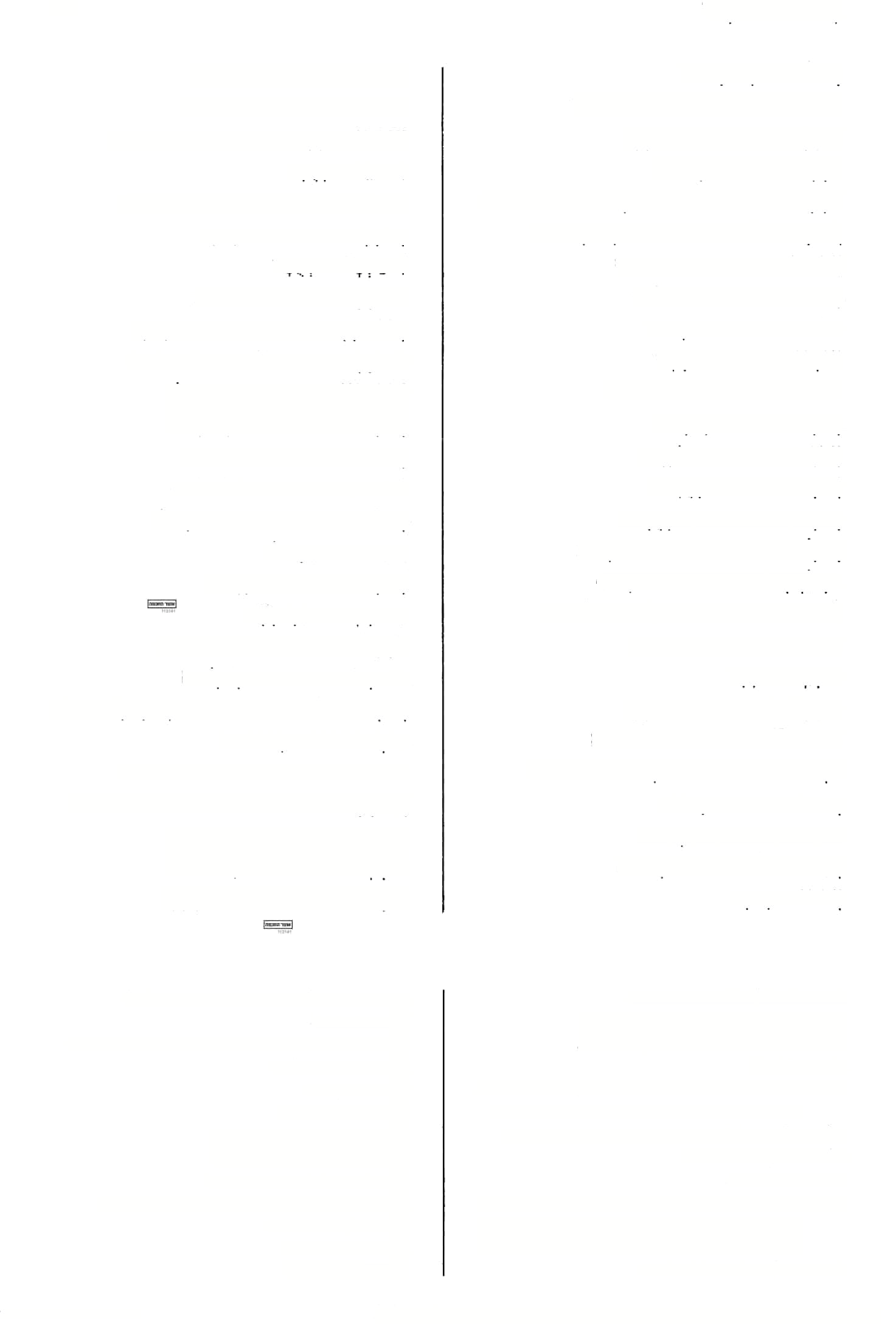 מיכפיא ב 2> מכנס )גט׳ כ א, סב מסניף מט ב(  מתכסה )נדר׳ מיספיא לג םע׳׳ב> צובר )ביצה מסניף מכסה )ע׳׳זלא-ח׳וב׳׳יספ׳( מ)י(ססיא )סנ׳סזב(  מתקבץ מיסניף מכסה סח א) ,גט עז נ )שנת מיכסיא נצבר מדה כזב( מיסניף א, עז ב(  מכסות )שבתכם מיססיין )שבחפהב( ו־׳מיכבש מסניש אתה עטוף )בר׳ נוב( מספרת26 )כי׳ לא> מכנסים מכנסי אנו מכסים )ביצה הב( מספינן לא א> אוספים )ביצה מסנפי מ : מיכסיא גשבתעזב( מססינן מכנסים )בר׳נחב( מסנפי מביש )0נ׳מב סע״א ־יד( מ)י(סםיף )בדר׳חרע״ב( מכנסים מסנפין מתבי-ש מיספיף אוספים )מ״קיחא16,גט״׳א( מסנשי )שבתקנוא(  מכסים מכסן27 אסיף )ב״מכאא-ב( מכנשתא*18 מתבישת מיכספא ?יכם )=  ללעוס( )מג׳זב( למיסס)כםש( קד סע״ב(  מלסיפים28 )כתו׳ מכספי )בר׳ נו ב> [ז׳:מכם״ת מכסא )קידו׳פב(  מתבישים מיכפפי מכס מיכסא אתם מבישים אות׳ )הור׳יגסע״ב( ל׳29 מספסיתו עח סע״ב( מכס )שנת מיכסא17 )ח( כפוף )כפף( מיסף ח מוכסא <0נ׳ מ׳ סע״ב( מיכסא18 11־" ג: כייף מ׳ ור׳ )ב״בדסע״א( מיכפא מכסשלי( )ע״זיסע״ב(  מלםי)= מכסא׳19 לכף  אותו 0נ׳ קז א( לט ”סע״א32 )יב׳ למיספייה לא א> מכסים )הול׳ מכסו )שבתלגא(  מרעיב מכפין<כפן( )שבתלגב> מתכסים מיכפו מיכ2ל     )ב״סקדרע״ב(  כפול  )ח( מיכפל     לב׳ יז   א31, ב״ק צב א(  מכפל מ)י(כפו20  <נדר׳לב2(  מכסים מכסי       מכסה אה״תע״יוכ״׳  0פ׳  , מ׳: מיכסי, ד׳: מכסי. מ׳: מכסי. אה״תע"׳ וב״י סם׳: מיכסא׳, מ׳: מיכס׳, ד׳: מכסי. ם׳ורש״י: מכסי. מ׳: קמכס׳, מ/ ד׳: מכסינן. מ׳: מכס״ה, אה״ת: מנסה. מ׳, ד׳: דמכסא, פ׳: דעלך. א״פ,ד׳: כסיין, מ׳ משובש. = ערכם פוחת, ניגוד של "נכסים משביחים". מ׳, ד׳: כסיפיתנן. מ׳:למיכ״פיה. רש״י: איכפל. (19 (20 (21 (22 (23 (24 (25 (26 (27 (28 (29 (30 (31 מ׳: מכלי ליה, ע׳: מכלי  להו. מ׳ ה׳ ר׳: מיכלמו, אולי צ״ל: מיבלמה 
להמם על ירי ?רימה או ה?זןץה בעפר. 
מ׳ פ׳ לי׳. 
כלומר: אומרים פסוק כצורתו, ואין  אומרים "ערות אביו" ת׳ "ערות אבירי' )ויק׳ יה ז(, ועי׳ הע׳ ל״כני". א״פ וע׳ 11׳׳׳: מיכבש, מ׳: מכמש, ועי׳ ד״ס אות  ג׳, 
ר״ח, מ׳ ד׳: מיכנשי. 
ע׳:כנישתא. 
ד׳: גברא דמוכם אנא, מ׳: דגברא דמוכס )והוגה כיה״ש עי״א:  דמכום( אנא, א״ס: דגברא מיכסא אנא, ר״ח: דגבראדמכם אנא )והוסיף פי׳: ורגילנא לשלומי מכס(. פ׳ק׳וע׳:מוכםא,מ׳:םכמ׳. (10 )11 (12 (13 (14 (15 (16 (16• (17 (18 הודפס מאוצר החכמה 113141 מילון ארמי עברי לתלמוד בבלי / מלמד, עזרא ציון בן רחמים )עמוד 255( מיכפר  — מלאן מכשירה מכשךא/ה קנח היה מקנח יב׳קטוב(33) כפר32 239 מיכפר  הוה מכשירים )סנ׳לבא> אנו מכשירים מקשרי מקשרינן מכפר מתכפר מכפר מיכפר אני מכשיר )חול׳יטא( מכשרנא מ׳ ר׳ אב: תכפר )וב׳הסע״ב( מיכפר אתה מכשיר )שם מכשלת )שבתקכדב( מקנח מכפר לכתב למכתב מילתב, מכפרת ?כפרא נכתב 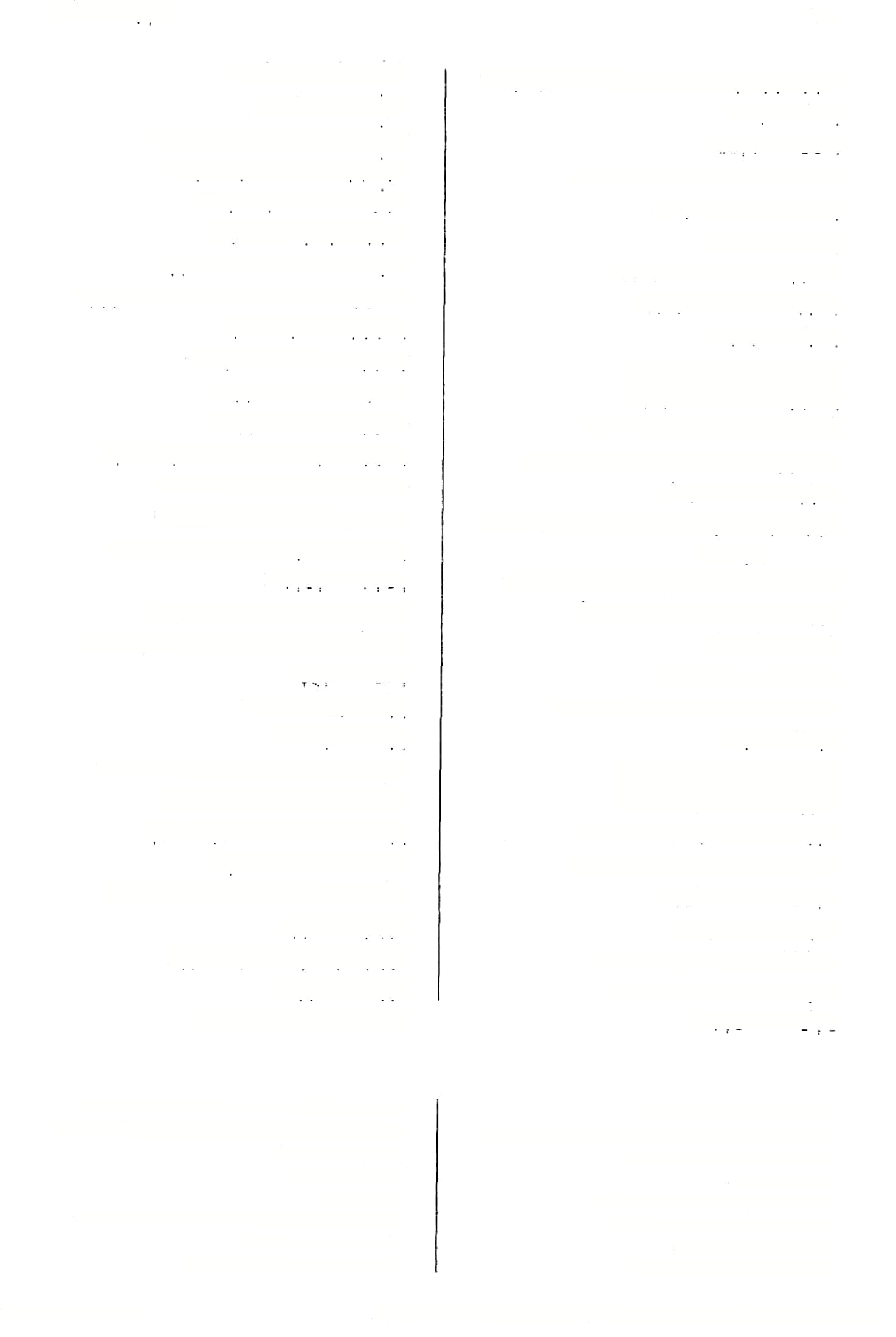 )שבתצזב,ב״מצהא( מיכתב מתכפרת מב׳הבג34) מיכפרא ?כתבת )עירו׳ יג א, כתו׳ פה א, גט׳ כו ב( לכתב אותה מיכתבא למכתבא )היי׳ י א(  מכפרת מכפרים מכפרה35 מכפרי מכתב39 )ע״זככב( מכתבא38 )מנ׳צבא(  מתכפרים מכפרי נכתבים נכתבות )גט׳יחא( <בר׳ ו א 2! מיכתבי מכתבן לקנחו מ׳: דניכפרי׳ )חול׳ חם <גט׳ נא  ם למיכפריה למכפריה )כ״מככ-ה׳(  לכתב אותם למכתב[י]נהו )כרי׳ כד א> אני מתכפר, אתכפר מיכפרנא מכתיב40   )שבחצזסע״ם  ר׳ מיכתב מכתיפנא     )שבת קיט א(  אני מכתף מיכפת    )גט׳סבא(  כפרת מכפת  לא  אי   פת  ליה  )גטין סב א( כסלת לא )שם( מכתף )=  נושא על כתיפו( מכתפים מכתף מכתפי איכפת לו  )מ״ק ד ב, 0נ׳ צג א( לכרות )=  לחפר( למיכרא )שבת קיט א(  אנומכתפים ?כתפינן חרוש )מ(, חריש )שבת עגב( מכרב מריבים41 )שבוע׳לב-נז׳וט׳ור״ן( [??תשינן] מכריזים מכרזי מכתת מכתת אנו מכריזים מכךזינן מלא )ע(, מלא מלא )ש( 42 מלא מלא ח׳ ואה" ת: מכרזי )פס׳קיבםע״ם מכריז מכרזן מכריז 1' מלי ע״זלא45) א44 , 4, פא ב3 )קידו׳ עג מלא נכרך )פס׳קיבם מיכד)י(ך36 )ערב׳ סו א(  מ׳ )עב׳(: נתמלא מלא כרוך )ספר( )מג׳כזא( מיכרך )ב״קקיזב(  נתמלא חמה מלאכיה46 מדה  מ א(  כרוך )= לדבוק( מכרך )ב״בעגב(  מלאו מל)א(1י47 אכול פת )ב״מפוא( ריפתא מיכךד מ׳ וכ״יספ׳:מלינן )ע״זנגסע״ם מלאך מלאינן מלאכא <שבתקיא> נכרך )שפ> מתעטף מכרך מיכרך מלאך המות דמותא מלאכא נכרך, מתחבר )כתו׳ עז  ם מיכרך ר׳ מליין מלאכים )שבת סב כ( מלאכי מלאן48 )שבתצברע־׳א( נכרכים מכשיר מכרכי מכשר37 מ׳: מיכתב, ר״ח: מכתב. 41( עי׳ עה״ש כתש ב׳. ברוב המקומות בכי״י:מלי )עם כ״ף רגיל יותר: כמלא מ׳ ורש״י: מלי. אה״ת: מלי. מ׳: מלי.  ה, ה״ג ד״ב ועוד, ד׳: מלח. ועי׳ בפירושי בב״ק. ם׳, ה׳ ואה״ת  - נ״א. מ׳:מליין,א״פואה״ת:מליאן. (40 (42 (43 (44 (45 (46 (47 (48 בקל נמצא עוד בחול׳ ח כ. מ׳:מיגפר קא גפיר להו, השוה ב״ב צז ב וערוך ע׳ פטם. פ״ב  - מ׳ ור׳ א, ד׳:  מתכפרא . מ׳: מיכפר. הגהתי, מ׳ ב: מתברך, מ׳: מתכרם. בכמה מקומות נשתבש:  מכשיר. כך מנוקד בכ״י םפ׳. במכתב חורתיס בלוח האבן. (32 (33 (34 (35 (36 (37 (38 (39 הודפס מאוצר החכמה 113141 (256 מילון ארמי עברי לתלמוד בבלי / מלמד, עזרא ציון בן רחמים )עמוד 240 )קידו׳ סב א, ע״ז בח ב, חול׳ קיג א( מלח גסה מילחא כללניתא מלח 3ךגרית, מלבלבי —מלןיה מלללכי     מלבלבים מלבן49 )לבוני)ה50  )שבח קד א( לבן  מלבן51 )ב״בעגם( מלחו מלחים מלחו מלחי דפרס לבנה( מל?נא   )ב״מקטזם( מלבן )= למילכש   )עירו׳" ב( ללבש ר׳ בי כי מילחי )ב״בדאועוד( מבפנים מלכיו מלחי   )שבת קח ב, בכו׳ ת ב( מולחים מלחיה     מלחו 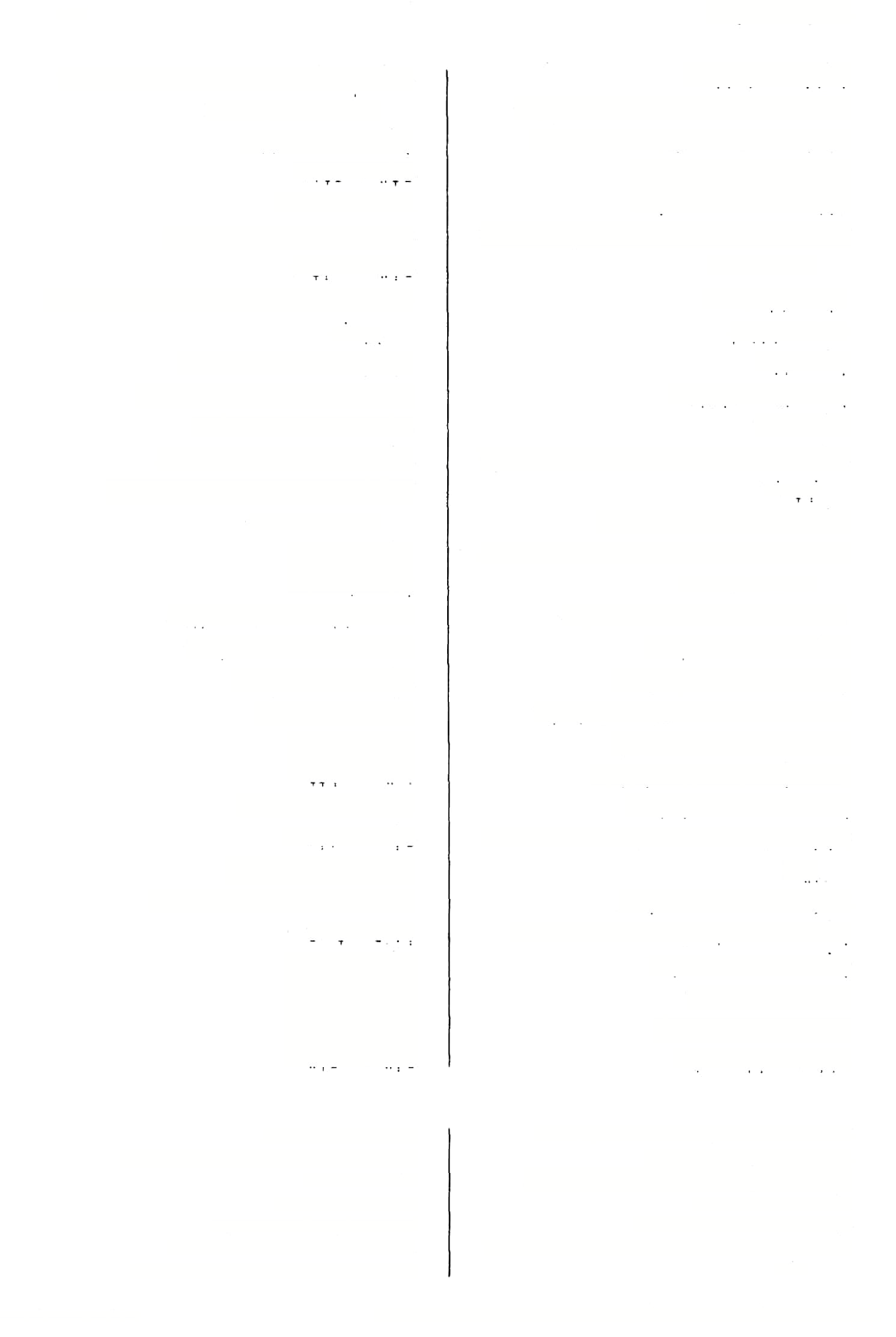 שליש מלכיו   )ב׳ ק ט ב( שליש מבפנים )= הוסף על שלש אחת( בר  מלחיך   פיככי56    )פס׳ מט סע״א( בן־מלקק קערות מלחינהו  )פם׳עדב> מלח אותם הוהמלהנא   )שכת קח ב! הייתי מולח דבר, דבור  דבריה מלאו מלאים, ממלאים מלה מילה מלו מלו מלחשי  וב״בעדב( ר׳מלחשן !מלחש57   )שם> )גחלים( לוחשות מלו     מלאו מלוגא2׳• דשטרי   )כתו׳ פה א, ב"ם קנא  א53<  תיק של מלחה)?( ב59) , עג ב58 )שבת סו מ[י]לחתא שטרות )= בריכת המלח( 55 מ א> ח מלוי והע׳ מלוה   )סוטה מלא )ב( מלי ואה״ת: רו׳ )תענית כא א! לסיפטיה מלנהו מלוא )ש(  דברים, דבורים, ענינים )קידו׳לטב( מלא, ממלא מלי מילי "מלי6 ומלינהו לספטייהו מלוגנאה  )פס׳מחסע״א-רע״ב( ר׳ קבא מילוו54  )תע׳כאב( מתלוים )עירו׳ נז ב( מלא )צ( מלי )שבתקיחא( אנו מלוים מלויינן מלי   )כתו׳ סב ב( מלאי )כתו׳פהרע״א( מלח )= נוט ספינה( מלוחי מליא61    מלאה מלוה א55) )מ״ק טז ב, סוטה מ מלוי מיליה     דבריו מלויי,  למלויי      למלא, להשלים ה ב( עניינו )בר׳ מיליה למלריה   )ב״קמחא( למל׳אתו מלאוהו מלירה גט׳ עא א> נטלדבורו, )תגי׳ אשההיל מילוליה מלירה  )בכו׳ מ א( מלאוהו למליותיה62  )כ״מקהא( ר׳ מליתיה מליח     מלוח 46 נאלם מלונהו   נתע׳ כא א, כד א> מלאום מלח   )ב״קקיוב( דחף, וטי׳ ״מלא״ והערה מליחא •  מלוחה )ר״הדא-מעזרא( מלח מלח מלוחים מלאהו מליחי מלייה )חיל׳ קיא ב> מלח )שבת עהב ועוד( מולח מלח מלח מלאהו מלי־יה מלח מלחא, מילחא אה״ת: מלחךפנכי. אה״ת ה׳ גל׳־רן , ד׳: מלתשי. ע״י: מחממי. מ׳  - ביו״ד. מ׳ ורש״י ביו״ד. אה״ת: ומליי׳ לגום׳. מ׳ לי׳. שבת צו סע״א:מליא-רש׳׳י:מלי. ה׳: ומליתיה, מ׳ ר׳ א ב רש״י: ומלייתיה. (56 (57 (58 (59 (60 (61 (62 ע׳: מלבנן. 50( א״פ ע׳ וע״י, מ׳ אה״ת: לבני. פי׳ רחב מלמטה כמו לבינה. 
מל״י   ;/׳)<’>/     = "שק של עור" )ר״ב(. מ׳ ה׳, ד׳: דשטראי. מ׳, ד׳:  לווי, ועי׳ ד׳׳ם אות מ׳. ם׳: מלוי ליה, אה״ת: מלוייה, ע״י: מלויה בהדיה, ד׳: מלוה. (49 (51 (52 (53 (54 (55 מילון ארמי עברי לתלמוד בבלי / מלמד, עזרא ציון בן רחמים )עמוד 257( 113141ה                                                  ודפס מאוצר החכמה —מלמיה מילייהו )סרקסרע״א( מ׳:מלונהו מלנהו דבריהם 241 מילןיהו ט-״הדא(  מלמד אותה )אלף( מלפא <ם־׳ כוו א, שכת סב ב> מלאות, ממלאות מליין )כתו׳ סב א> מלמדת, רגילה מלפא70 ר׳ מלא )עירו׳ מט א( מליין63 )שם> ר׳ מלפא מלפי מולך )נתמנה לראש ישיבה( מליך מלפת’0ד)ביצהטז א2( מלפת »ם׳פא(  מלוכה )=  )מולכת64 מליכא )יב׳ סג א( מלמךך מלפך דברים )נדר׳ככרע׳׳א,ע״זלחב,חול׳קלםב( מילין מלמד )ש( 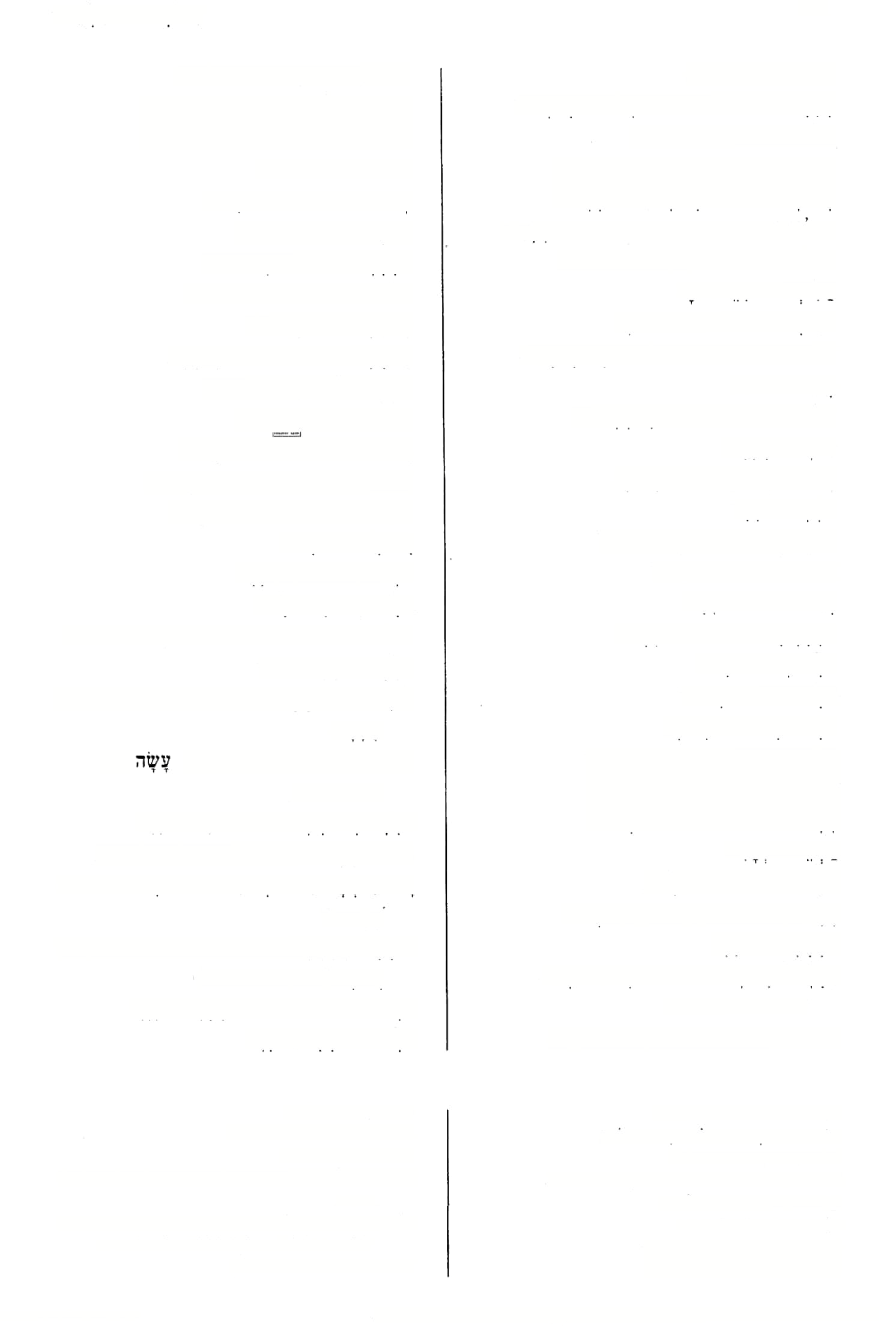 )יב׳כאב( מלפנא )מ״קטכ> ר׳ מילתא מילין65 בעלמא )ב״מעדא(  ר׳ מלפפן מלפפת71 מלא אותם מלינהו )שם> מעגלות מלבפן )חיל׳נהב(  מלא אותם מלינהו מלפתת (4 מלפתא*™ )ביצהטזא )סוכה מח ב יעוד(  מלאנו, אנו ממלאים מלינן ללקות מילר,א, למילקא מולק מלי ק )חול׳ סג א(_ מלקים מלקו )ב״מקהזס השלמת אותו מליתיה66 )תע׳ כג א, ב״ם יב א( מלקט מלקט דבריך מילך מלקטי    )ב״מ יב  סע״א72, כא מ  מלקטים מלך      מלך, הןה ראש ישיבה )נז׳ יז א, זב׳ קיד ב(  )ל(לקות מילקי מלך מלכא ללקות למילקי מלך ישראל מלכא  ליבראל )קידו׳פאא(  מלקה אנו מלקים מלקי מלקינן )תמיד לבא(  מלכות ןע״זיא>  מלכו מלכו מלכו )שכתיב( חלטילמילתא)ביו״ד(והע׳59 ךבר, דבור מילתא מלתא )גט׳םחב> מלכות מלכות מלכוותא67 מלכותא נאמר בו ךבו־ )שבת פא ב יעוד( לימא  בה מילתא מלכותו מלכותיה ד21ר )עזבת קכט א כ״פ ועוד( )הלכה( עבדמלתא מלכותייהו       מלכותם מלכותך     םנ(׳ בבא-מדגי׳(  מלכותך דבר אגדה טזע׳זא( )= הקיז דם( מלתא  דאגדתא )סוטה כא א וערד - מדני׳( עצתי <סנ׳ קג א, היר׳ יא ם> מולכים מלכי מלכי )שבת סבב( לא כלום היא לאו  מילתא  היא מלכים מלכי לא ?לום הוא )מה( לאמרי73 לאו  מילתא  היא קזאמךתי )שבו׳ לה ב( מלכים )בר׳םדא> אתה מולך,  תמלך68 מלכיא מלכת ט ’ב73, כתו׳ נו א וערד( ךבור )מ״ק ב  למא מילתא מלבתא     מלכה בעולם )שאין לו חשיבות( מללא69 הנורא   נע״זכחב(  לחישת האש דברה, ענעה )םוכהבא,בר׳לגא( מלתה )=  גחלים לוחשות( דברו, עמנו מלתיה )שבת קטב> לחישות האש מללי  הנורא בי״י: מילפת! מ׳ פ׳: מלפפן, ה׳: מלפפא. כי״י: מילפתא ! ה׳ ור׳ א ג: בני דהאיך, מ׳ ד׳: בריה )מ׳: מלקים!(, ה׳: מנקטי. בפי אביי )ד׳׳פ( ורבא )ז״פ( ורב יוסף )ב״פ( ור׳ ירמיה רב נחמן ורב אשי כשהם חוזרים בהם מדבריהם. מ׳אה״ת וע״י, ד׳: מילין. (70• (71 (71♦ (72 (73 (73• מ׳א״פד״שורש״י:מלא. השוה רכוב = רוכב, זכור = זוכר. מ׳אה״תוע״י:מילתא. ה׳, מ׳ ר׳ א ב ועוד: מלייתיה, ד׳: למליותיה. מ׳: מלכיות׳, ו׳: מלכתא. = תהיה ראש ישיבה. אה״ת : מוללא ( = מיללא?(. מ׳ אה״ת ורש״י. ד׳: מלפי. (63 (64 (65 (66 (67 (68 (69 (70 מילון ארמי עברי לתלמוד בבלי / מלמד, עזרא ציון בן רחמים )עמוד 258( 113141ה                                                  ודפס מאוצר החכמה מלתייהו —ממליך242 )ל(ה?יע )סוטה לחב> ממטא ךבנריהם, ענינם מלתייהו ממציאים, מביאים מנזטו ךכךך,ענינך ז ב( )חול׳ נזילתיך ממציא, מביא ממטי ל(לתת(74 )פס׳ לו א( מילוןת )סנ׳קטב( מ׳אה״ת:ממטו ממטי מאיס ר׳ ב , גא א, ב״ב ים ב( )בר׳ נ ממאיס75 ממטי[א]  )כתו׳ נד א- מ׳(  מביאה ממאנת 7(62 יב׳קיבםע״ב( ממאנה ממטןאן82  )כתו׳ נא ב> מביאות )נז( מאום )ע״זסחב( מימאם )ב״מפאא( אני מביא, אביא 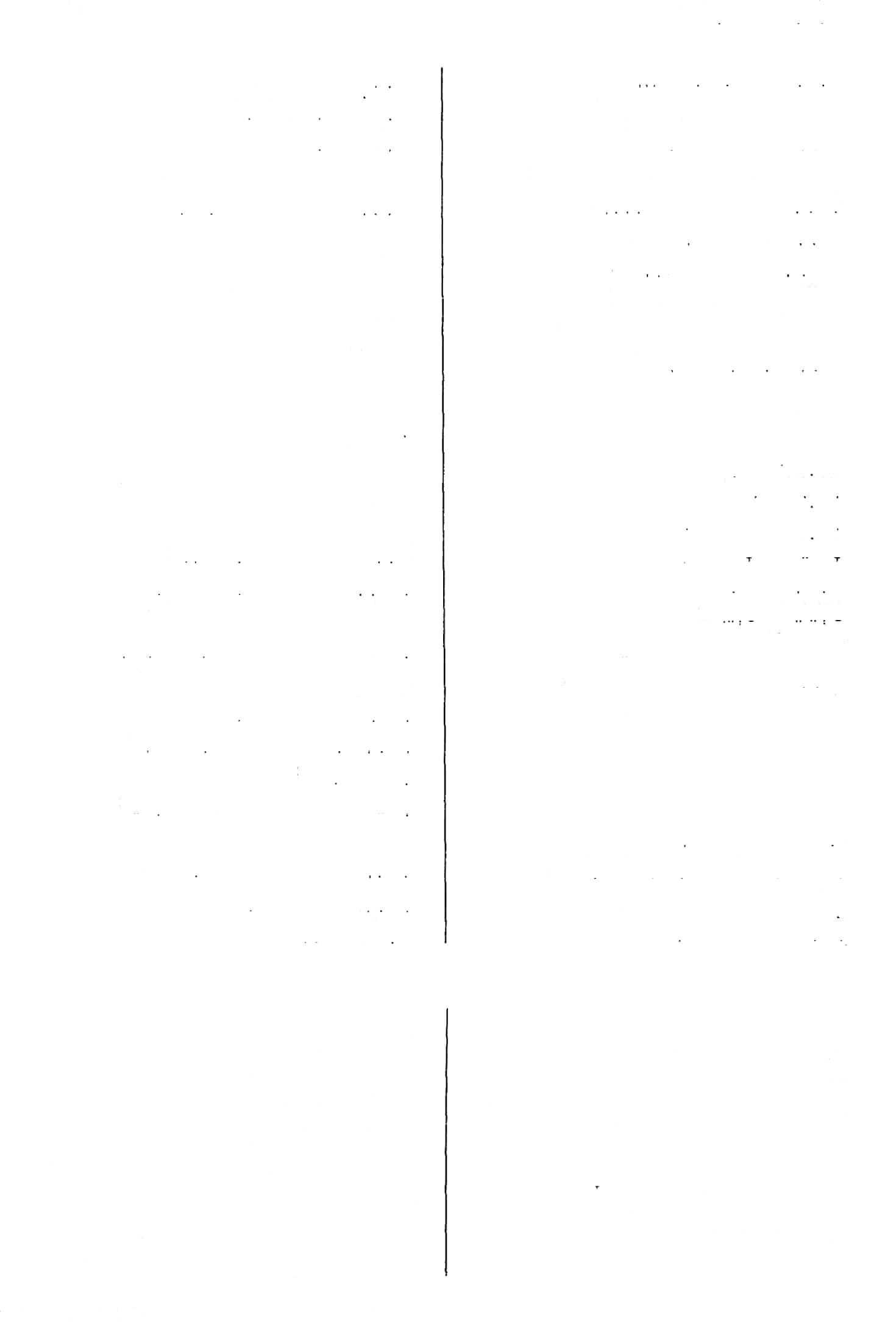 ממטינא נמאסות לב׳ סו א( מימאסא77 )ב״בכאאם אנו מביאים ממטינן מימאסא ר׳ לב׳ טו א( מימאסי )בר׳ נד רע״ב( ר׳ מכיר ממיל83 מימהל )שבת קלו א> מ׳ ור״ח: מימהיל מאים ר׳ )פס׳כחא( ממיס84  מי?והל, למימהל    למול מאיסה  <שם( ר׳ ממיסה85 למיטהליה  )קידו׳כטא( למול אותו ממכיך86   )יומא פד ב( מציע87 ממכיך88  )בד׳ נד רע״ב(  מנמיך, מציע ממולאי ... מולךתא78  )ב״מקטאועוד( ?דולים ... ?דולות ממלא   )ביצה לס ב 2, ב׳׳ק נא ב 2(  ר' ממלי ממון ממונא )ל(מלאת )עירו׳ יב סע״א( ממלא <ב״מצזא> ממוני ממונאי זהב עפרות )כתו׳סזא( ממלא89 ממונו ממוניה למלאת, לשאב )עייר קד א( למימלא ממזר ממזירא ממלאינן  )עירו׳ יב סע״א(  מ? מלינן מ)י(מלח90  )כתו׳פהרע״א(  מנוט הספינה )ל(ארג ממזרים )שכת נח סע״א( ממזירי מימחא79 ממלח   )שבח קח ב, מ״ק יא א(  מלוח )ח( למימלח  )מ״קיאא(  למלח מימחא   )ב״ב קבו א, חול׳ קז ב(  )ל(הכות לממחה  )סם׳ מ ב( מ׳:למימח למל ח אותם )ביצה יא ב> לממלחינהו ??מחי )גז׳ נ א( ממחה )= ממיס( ממלא ממלי ממחןיא80  )כתו׳ יא א 2> ממחה ממלי  כיצהלטבג(91, ב״קנא ב2 2(9   ממלא ממלי   <קידו׳נא2(  מ׳: ממללי לממחייה81  זבד׳ נו א( להכותו )מ(מחינן  )"־הזב(  אנו מוחים ממל א  )ב״מ צז א, כרי׳ כא ב(  ממלאת אנו יכולים למחות מציגן )מ(מחיגן לממלייה  )מ״קיא(  למל אתו ממליך    נמלך אתה ממחה למחק )ב״קצטב( )חגי׳ סו א( ממחית לממחח מ׳: מטיין. ב״נ יל׳ ושאיל׳: מכיך. מ׳ ב וא״פ: מאים, מ׳ וד״י: ממאיס. מ׳ ב וא״פ: מאיסה, ם,: ממאיס, ד״ו: ממאיס׳. א״פ וע׳ ורש״י: מכיך. מיישר את הגחלים ומבינם לצלייה לערב )ע״פ רש״י(. הגהתי, מ׳: ממיך. ע׳: מללא. רש״י, מ׳ חסר דפים אלו. מ׳-פ״ב, ד': ממלא; פ״א- גםמ׳: ממלא. מ׳-פ״ב, ד׳:ממלא, פ״אגםמ׳:ממלא, ה׳:מאלי)ב״פ(. (82 (83 (84 (85 (86 (87 (88 (89 (90 (91 (92  = להרטיב החטים במעט מים, כדי שיהיו נוחים לטחינה. בכי״י : בכולם: מאים. ביב׳ קז ב -בס׳: ממאנת. מ׳,ד׳:מימאסי. 
ע׳: ממולייתא. הפתגם השלם הוא: משום דאתו ממולאי אמריתו מילי מולייתא. ופי׳ ע' )מל ז(: פי׳ גאון זה נאמר על אדם גדול מפני שהוא גדול מדבר גדולות פ״א משום שאתם מבית עלי  שהם חתוכי שנים תאמרו דברים חתוכים, שאין להם ראש ואין להם טעם. מ׳, ד׳: מומחא. מ׳-ב״פ:מחיא. ב״נ ופי, מ׳: למחייה. ד׳: לסחוייה. (74 (75 (76 (77 (78 (79 (80 (81 מילון ארמי עברי לתלמוד בבלי / מלמד, עזרא ציון בן רחמים )עמוד 259( 115141ה                                                  ודפס מאוצר החכמה ממלי?ה1 —ממשמש:■ ??מעי?1נא   אני ממעט למימעל   )בכו׳לטא(  למעל 
ממצי נפשיה   )יומא פז םע״א", כתו׳ סז ב( ממציא )?* 243 ממלינהו93  )ע״זלגב(  ממלאם מימלכי  <םנ׳סאב( נמלכים ממלכנא   )ב״ביזב(  אני נמלך, אמלך עצמו מדברים )קידו׳ נ א2- נז׳( ממללי ממציא   )כתו׳ם ב 2(  מיניקה מימצ)צ(י  )בכו׳זהע״א-ח׳(  נמצה 
למימצי  )ב״בסאב( לתחם 
ממצרא   )ע״זעב>  ר׳ ממצרנא 
ממצרנא   <ב״כ  ו כ - ט׳, ע״ז ע ם־”> אני מתמודד, 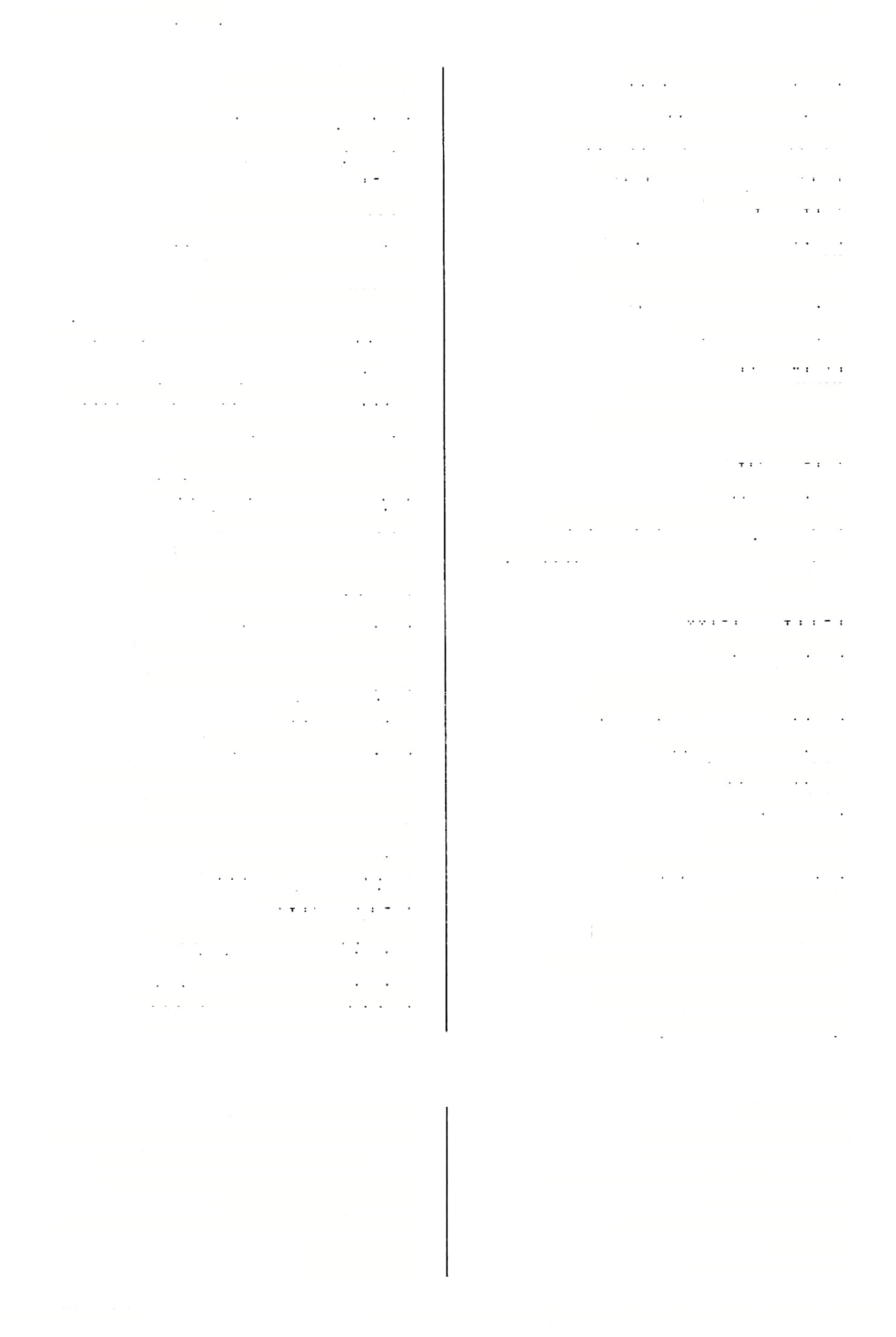 מימנא    מנה )מ( למימנא  חול׳לורע״א(94)  למנות ממנה  )שבתקמרע״ב( ח׳ א״פ: מיניה מימנו   )פס׳נבא,מ״קיזא(  נמנים מימני   )פס׳ם ב( נמנים התמתח מימרדא  )בתו׳" ב(  מורדת, תמרד, התמרדה נז׳ה׳:מניא למנות )ב״קיאא( למימני ממניא ממרו   )גט־סםא2(  מהרור )= מין עשב מר( מ[י]מךטאג   )שבת מם א(  נמרטת ממרטט   <חול׳ צב ב> הרוטט, השרש ר׳ למנוייה 9  )סוסהמא( נמנע נמנעים לממנייה מימנע מימנעי ממשא   )שבת סב רע״ב(  ממש ממסמס, מלכלך א,יח א( )חול׳ ד ממסמס ממשא   )ם"?כבא(  נוס׳: מששא למ[י]משא   )נדר׳ צא סע״א- ח׳(  לרחץ מלכלך צוארו ״ ב( כח א, )חול׳ ממסמס הועיה )רש״י( למימשח  )כיי׳ ו ב> למשח מסת ממ ממסמסא למקשחץהו  )פס׳ םו ב(  להשחאותם למסר למימסר )שבת קח ב( לרחץ )משי( למימישי2 נמסרת, תמסר )גט׳ נו ב> מימסרא נמשך מימשיך למימסרה  )כתו׳סזא(  למסר אותה להשך )ב״ממחא( למימשך נמסרים )םניכו א( מימסו־י לימשוך ור׳ ס׳: לימשיך, )בכו׳ יגבו מימשך נהסרות מימסרן למימשך3  )פס׳קזסע״א( ר׳ מימשיך ממעט    ממעט לאימשוכי ר׳ )ע״זכזב( למימשך בתרייהו4 המעטת ממעטא נמשכת "ב׳סזא( ממשכה5 ממעטים )סנ׳לדב( 96 טמעטד נמשכות נמשכים )הור׳יבסע״א( מימשכי מי]משכן]6 ממעטים ממעטים )בכו׳ מאב -מ׳( ממעטי [מ]מעטי ממשמש  )ב״מכאב( מהשמש א( ר׳למעוטינהו )תמו׳ כם ממעטינהו97 ממשמשא   )חול׳  ם א, מט א(  המשמשת אנו המעטים ז א( )שבו׳ ממעטינן ממשמשו   )חול׳ נ א(  כי״י:משמישו ממעט )טוטהיזא( מ]מעיט]98 מ׳: מצרנא, ד׳: ממצרא. מ׳,  ע־  ור״ח:  ממירטא,  א״כ  לפנינו  שם,  והמ״ם הראשונה = מן, וכך הבינו ע׳ )= ר״ח( ורש״י. מ׳ שט׳: למישרי, א״פ: למישרא, ע׳: למימרא. מ׳ : דילמא )אתי ל( ממשיך. צ״ל: לאימשוכי בתרייהו, כמו בבר׳ מג ב, עירו׳ יד א. מ׳:מימשכ׳. פ״ב - רש״י. (99• (1 (2 (3 (4 (5 (6 מ׳: דמלנהו. פס׳ כ א - מ׳ ורש״י: למימני. חול׳ לזרע״א־מ׳: למימני. מ׳: למנוייה, אה״ת: לאותוביה = להושיבו. מ׳ורש׳׳י:ממעטי. שמ״ק והב״ח: למעטינהו, מ׳ לי׳. ר׳ ויל׳. כי״י, ד׳:ממציא לי׳. (93 (94 (95 (96 (97 (98 (99 מילון ארמי עברי לתלמוד בבלי / מלמד, עזרא ציון בן רחמים )עמוד 260( 113141ה                                                  ודפס מאוצר החכמה 244 רגליו18 למינגע לנגע מנגפןפךעיח )יומאנ גא( עפות —מ?חמן p  ממשמשים ממתח )כתרפ הא( ממתח) = מושך בחבל( מנדב )מג׳נ״א( מתנדב מנדבי )מנ׳מוב( מתנדבים 
מנדה )נדר׳סב ב,ב״ב ח א-מם׳עזרא( מ5ס )?( למינדר "דר׳סוב( לנדר) בל״ח: לידר( 
מי[נ]דרנדר )נדר׳כחא -נז׳ורש״י( נודר נדר מינה ממנה 
למץהג )ככרכוא ( לנהג 
מנהגא  מנהג 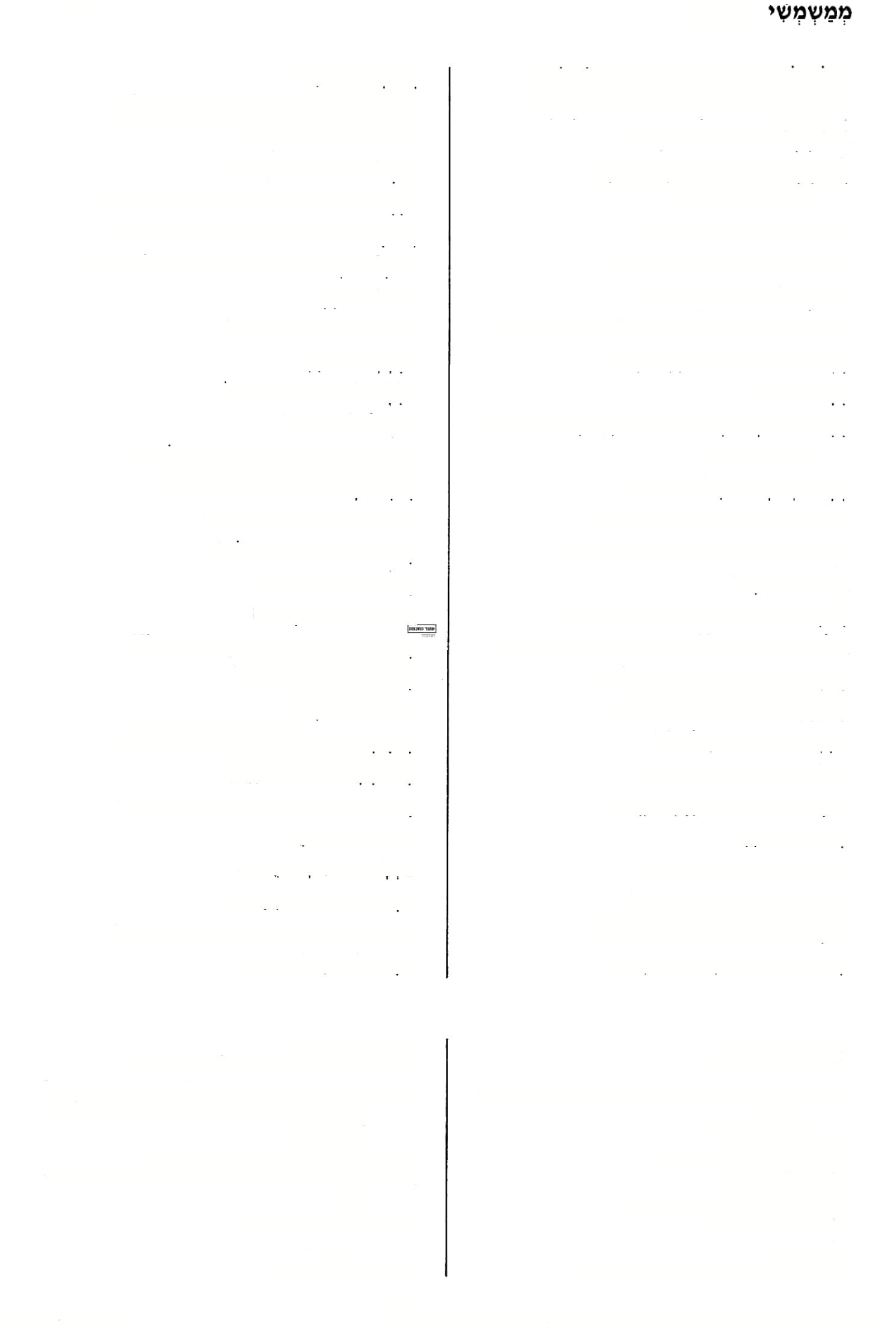 מימתחא )שבתק לח ב( נמתחת למימתחה )מג׳טזב( למתח אותה )= להאריך אותה( ממ חי )ב״מקזב( ממתחים ממתיק )ב״ספסב( ה׳:מימתקי מימתקי8 )שם> מתמתקים מן )פס׳ק יאב,2  קיח כ10,ב״בנח ב",קמוב 12) ח מאן מנא )סרב בא-מדני׳( מנה, ספר מנהגיה )מג׳כםכ( מנהגו מנין מנא מינהון19  מקם מניןל ו/לך/לנו)ממה למד מנא לידז/ ך/לן מנחמיענני )בר׳נטא( עננים רועמים מנהרותא20 )נדר׳לח ב(  עבדות21 מנו)= מאןהוא( מי הוא /למדת/למדנו( מנא,מאנא  כלי) גם בגד( מנא דכילא )ביצהכטא( ר׳כיילא מנו )מרס וא,כרי׳י א( מונים )ע״זעהב( כלי־גללים מנא ךמךךא13 ’מנו21 )מ״קכבא( מנו ממני מינאי מנו )בר׳נ חא> ממנים מנוביתיה )ב״בצ אא( מזמנת  ביתו22 מנוויל )סוטר, ח ב( מנול 
מינוול מתנול 
מנוולא/ה )קידריבב״ב״בקלהא( מנולת מנוולתא גתע׳וב( מנולת 
למנוייה )שבתק יד א,סוטהמא23) למנותו מנח  מניח, מנח 
מנדוא מניחה, מנחת 
מנחי מניחים, מנחים 
ומנחי )שבתק מוב> א״פ מ׳ורי״ף: ומנח מנחינן אנו מניחים למנגד )ב״מעדא2( למשך)היין לבור( נגודי14) קנגדי)ן15 )ב״מפיא( מלקים הלקות מנגדינן16 )כתרכחא( אנו מלקים מעינא )יומאס וא ועוד( מצליף 
(n)  מנגח )ב״בצגא( בגררו 
מנגח )ב״קכאאועוד( מנגח 
מינגח )גט׳מבב2> מנגח, ינגח מנגיד מלקה 
מנגיד )ב״מעדא( כי״י: נגיד מנגיד )מכותי אא> ר׳מינגיד מיגגיד )פם׳קיגב,מכותיאא 17< לוקה מנגע )חול׳ם א( נגוע)=צרוע( מ׳, ד׳: מנגיד. השוה "פן תגף באבן רגלך׳ )תה׳ צא יב(. במסכות המיוחדות )נדר׳,  נזיר,  תמורה,  כריתות ומעילה( ובסר צז א )סיפור א״י( ובמג׳ קי א )מת״י לישע׳ יט יח(. מ׳ וע׳, ד׳: מנחרותא, ר״ן: מנקרותא. "לפ״ד זו מלה נושנת עברית, וענינו מרוצה אל החפץ" )עה״ש(. מ׳: ומנו, ר״ח: למימני. ור׳ עה״ש. מ׳, ד׳: לממנייא. (17 (18 (19 (20 (21 (21• (22 (23 מ׳ ם׳, ד׳: משמשי. ה׳, מ׳ ד׳: ממתיק. פ״א  - מ׳ מ׳ ב א״פ ואה״ת: מאן; פ״ב  - מ׳ ב: מאן, אה״ת לי׳. מ׳ואה״ת: למאן. מ׳ ב אה״ת לי׳ "ותו מן". כי״י וד״י: מאן. מ׳: דמרר׳, שאיל׳ קפז: דפוזרא. מ׳ ע״י, ד׳: נגידי. אה״ת. וכצ״ל גם בשבועות מא א. ד׳: ונגדינן. (7 (8 (9 (10 (11 (12 (13 (14 (15 (16 מילון ארמי עברי לתלמוד בבלי / מלמד, עזרא ציון בן רחמים )עמוד 261( 113141ה                                                  ודפס מאוצר החכמה מצחס-מנמנמא )שבת קנד א, יב׳ מה ב( מנהו מהם מנייה מינייהו 245 מנחש   )סר יש א 2> מנחם מנחמי   )שם> מנחמים כליהם, בגדיהם מנייהו,  מאנייהו אני מניח מנחנא 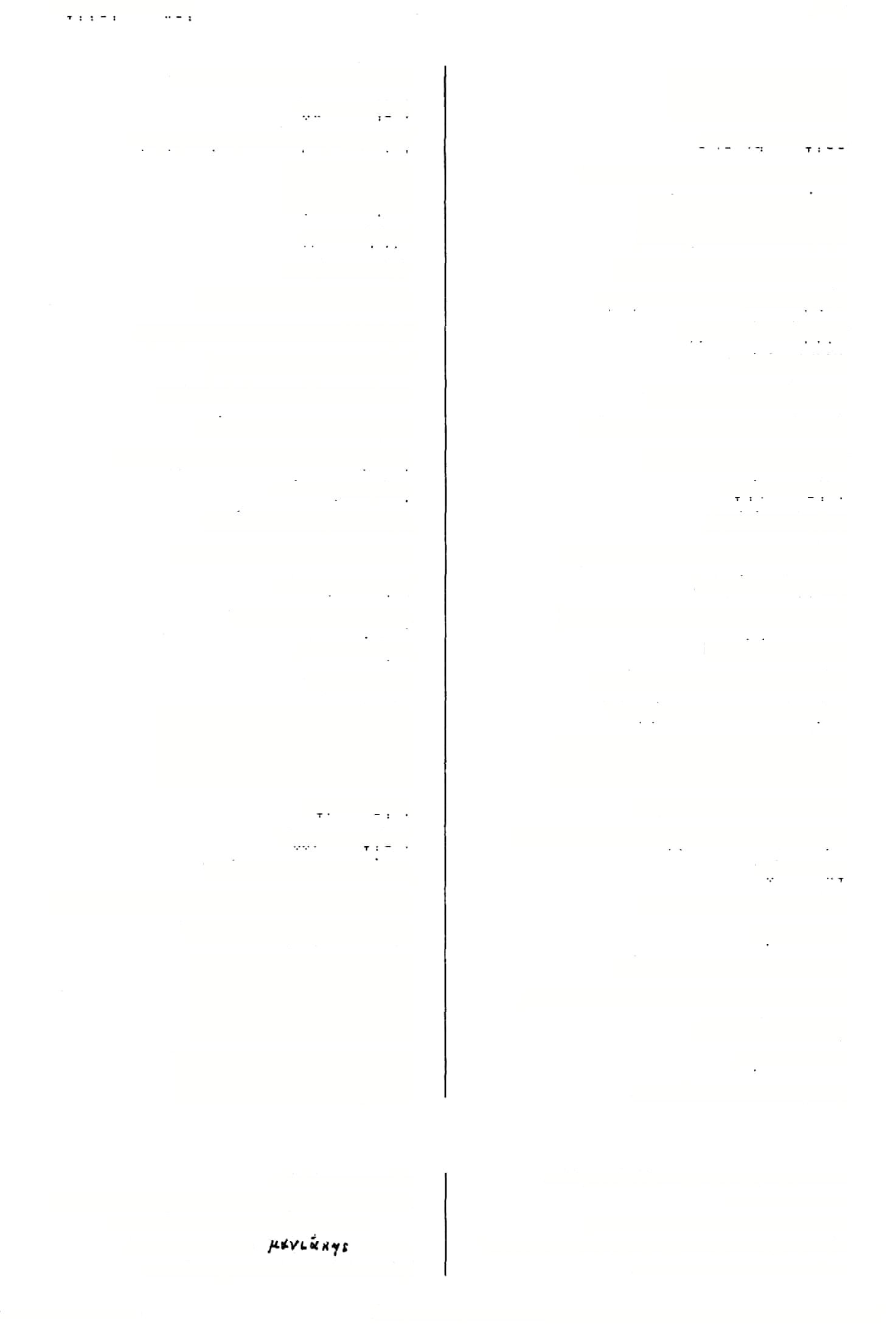 31 כליקם מכם ממן ממנים )שבת סו ב( לחישות מנייכו מינייכו מניינא מ;ךני מ;ייני מנחרותא  )נדר׳ לחם( ר׳מנהרותא קנחשי   )יב׳קכב> מנחשים מנחת   )חול׳ קי א( אתה מניח מנחת24  )ע״ז מ רע״ב( ר׳ מנחא מנחתא )נחת(25  )שבו׳וא( ירודה )גם׳ נס א, סנ׳ לו א( מנעיהם ממינייהו )זמן( מנחה מנהתא קניכא32  <תמיד לב א> רביד קנטר     שומר )"•הלט ב( מ׳ ורש״י: מנינן מנינא )פס׳קיבב( ממתין 26 קנטר )סנ׳לטא( מנה אותם קנינהו )מ״ק ט א, גס׳ סח כ> המתן )מ( מינטר מנ[י]נהו   )בר׳טבב-ח׳ואה״ת( מנה אותם מנינן     אנו מונים )מ״ק ט א( להקתין נשמר למינטר מינטר מנפה )ב(, כוברת קניפה  שומרת קנטרא )ע״ז מג א, נדה י ב> מיניקה ממך, ממך מניקה מינך )ב״קפסע״א-מ׳ה׳( שומרת נשקרת מ)י(נטךא מינטרא )שבתקמא( מנכים מנכו )כ״בכבסע״א( כלני״י:נטרנא מנטרא  מכם מנ?ה )ב״קצזבועוד( אנו מנכים ממכון קנכי קנכינן קנטרי     שומרים ק)י(נטרי   )ע״זכוא2-מ׳(  שומרים מנטרי   )עיררצבאכ״פ( נשמרים )ב״מקהא( אני מנכש קנבישנא  )חגי׳הא-ח׳ורש״י( נשמרות 1מי]נטרן )ע״זלהםע״ב> נושך ואוכל קנכית )ב״מפאם( אני שומר, אשמר קנטלנא נכר נכרת ממכר ממכרא מני )= מאן היא(    מי היא מתניתין  מני27    משנתנו )של( מי היא  י28 קנכשי   )כ״מקגב( מנ?שים קנקתמן  )יב׳ ע״סאנו משיכים )גורמים לנשיכה: מונה )סנ׳ לט א, חול׳ קכז א( מנה מני מני מנין לו = קנא ליה קנליה ממני 29 מיני קנלן  = קנא לן     מנין לנו 3, כרי׳ י ב( מונה א0 )ב״ק יא מניא מנמנה   )בתו׳ ת ב( ר׳מנמנמא )שבת קנה א, סב׳ צהא-מתר׳, מנ׳זא( מניע מניד ב ועוד( קנקנם )שבתנו קנקנם כליו, בגךיו מניה קנקנם   )מ״קכחא( כינוי לגוסס קנקנקא33  )כתו׳יזב( קנמנמת ממנו )חגי׳גרע״א( מניעים מיניה קניידי מ׳ ה׳, ד׳: ממניא. רש״י: כל מנייני - כל לחישות, ומפני שכופלין אותם יש - ג' פעמים, ויש - יותר, קרי להו מנייני.  =                    ־= המניכא בדני׳ ה׳ ז׳. ד״ו: מנמנמ׳, מ׳: מנמנא, ד״ח: מנמנה. (30 (31 (32 (33 מ׳: מנח׳, ד״ו: מנחה.  25( תום׳: מינחתא. מ׳, ד׳: נסיר. 
או "מני מתניתין", או בקיצור: מנין 
מי שנה את משנתנו? או: כדעתו של מי נשנתה משנתנו? 
 זב׳ צו א - מ׳ ושמ״ק:  מינאי. (24 (26 (27 (28 (29 מילון ארמי עברי לתלמוד בבלי / מלמד, עזרא ציון בן רחמים )עמוד 262( 113141ה                                                  ודפס מאוצר החכמה 246 מנעתני ה ב( )חגי׳ מנעתן נמ?מי —מנ?ןר ?נמנמי  )סיכהנגא( מנמנמים )מ( נפוח )חול׳קהב( מינפדו מינן    ממנו )= מאתנו( מנפח )ב״ב קלד ב, 0נ׳ מג א> מנפח מינסב   <יב׳קיא> נשוא )מ( מונפי מ׳: )ע״זכהא( מנפי למינפב    לשאת )בל״ח: לישא( מנפץ, מנער מנערים )חול׳קיגא( )שבתקמזא( מנפיץ מנפצי ???סנא )נדר׳ בג א(  משיאה מנסבא34  <ב״בקכגא> ר׳מנסבי מנצו   )קידו׳עיב( ר׳מינצו 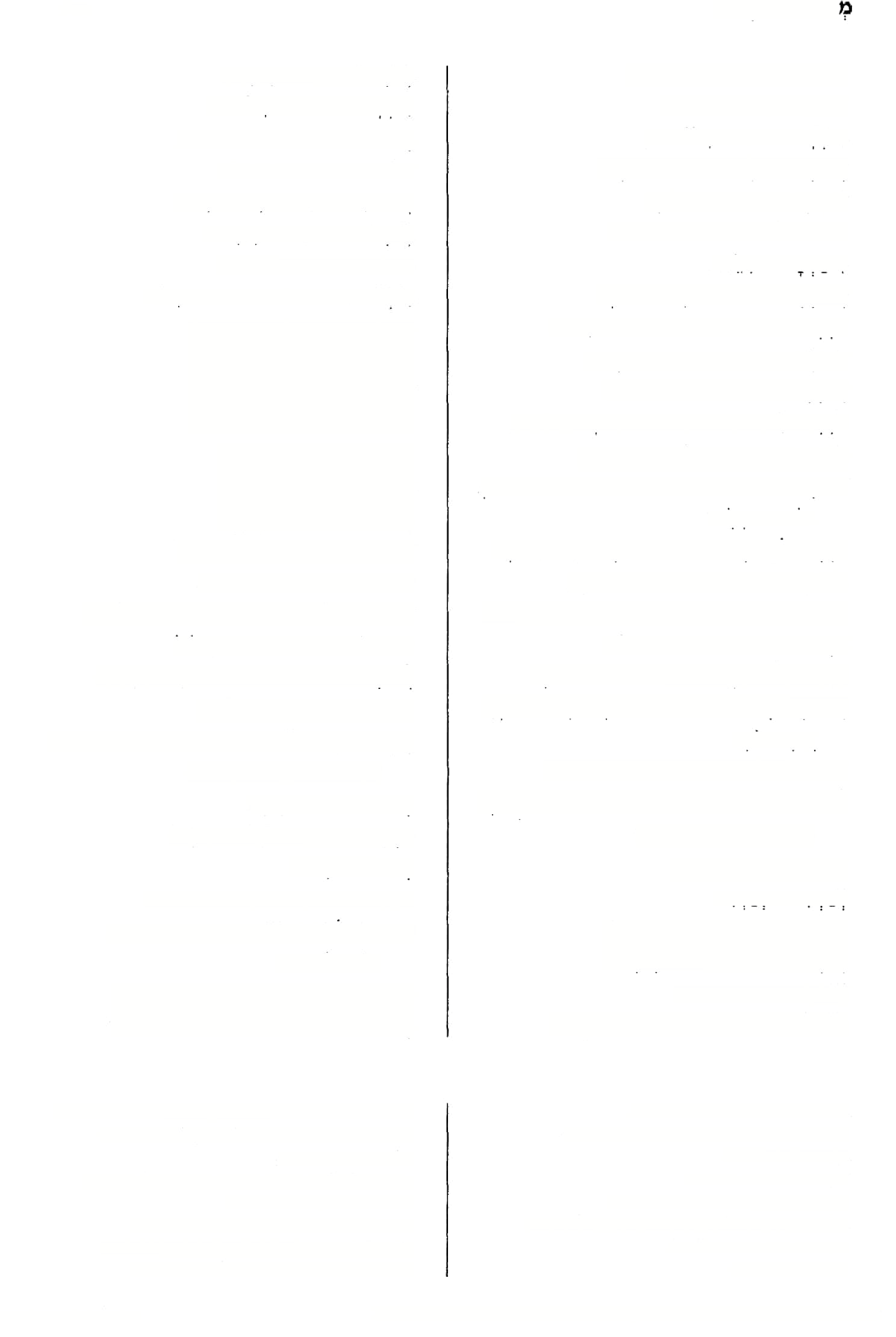 נשאת מינסבא נצים, רבים )קידו׳עוב״׳ועוד( מינצו לשאת אותה )ב״ב ג ב( למינסבה )ריב( )ב( רב )סנ׳הא( מינצי מנ>םכי מג׳יגסע׳׳ב,ב׳׳בקכגא(35)  משיאים )ב( רבה )ב״מפדב( מינצןא מינקבי   <יב׳ קיג א36, גט׳  ״ א(  נשאים )ב״מפהב»> אתה רב מינצית למנסביח  )ם"מ מםב> ליטלאותו מינצת   )כתו׳קגב(  ר׳ מינצית מנפןב43  )חול׳גחב(  מנקב מנך!ב )ב״בכרע״ב( מנקב מנקבא   )גט׳ סט ב(  מנקבת מינקבא44  <חול׳מחב2(  מנקבת מנסבינן  )יב׳קכאכ״פ, ב״בקיבא(  אנו משיאים מינסבן  )ם־׳:!■ א> נשארת, תנשאנה 
מינםםת   )מג׳ יג  רע״ב37, כתו׳ סא ב 2, ב״ב קכג א(  את נשאת, תנשאי מנפבת שם רע   )ב״מ קה א(  אתה משיא שם רע מנקב ח )חול׳ נח ב( מינמכה מ)י(ןםבת  )נדי׳ כג א - מ׳> את משיאה נקיון וטהרה <ע״דלא,חול׳קהב( מנקדותא45 מינסולי  )סנ׳קזרע״א( מנסים לי )= נסיתי אותם( תפוש י א 2, כרי׳ י א> )גם־ מינקט מנפים   )מג׳ יג ב, קידו׳ עא ב(  משיא לתפש, לקחת )סוכה יד א, ב״מ נז א( )פס׳מרע״ב( מלקעת למינהןט מנקטא מנסיבליהעצה  )?ידי־ סט א( משיאו עצה מנפינא לך    )סב׳ קז רע״א8 2 (3   אני מנסה אותך, מנקטא פארי46    )שכת נטב  <  )רצועה( מחזיקה שערות, מלקסת  שערות47 אנסה אותך למינסינהו39  )סנ׳קאסע״ב(   ר׳ לנסויינכו מנקה )בר׳טוא( ??נקי לא מינס)י(ת לי    )סנ׳  קז רע״א  - ת׳ ואה״ת(  אינך ינקב )ב(, נקב )חול׳ נו א( מנקיב מנסה לי )= לא נסיתיך( מלקט מנקיט )ע״זנוב2> מנסך מנפך מנמירותא  )חול׳קהב(  ר׳מנקדותא מנפזית משבועתא  )כתו׳ פז א> את מנקה מנסינא ר׳ מנסכים )םנ׳קזרע״א( מנפכי מינסנא מ)דין( שבועה מנסרים )ב״ב עגב יעיד( מנפרי46 מ[י]נקפן48  )בר־ ו א( נקפות)=מכות( מנעך )כ״הצטב( מנעך מנ רריחןא  )מ״קיאם מנקרריחים49 מןעלי[ך]  )שבתקנבא-וז־ואה״ת(  מנעלים וכל הסיפור  גם  בכתו׳ קג ב )ומ׳ לי׳(. ושם: מינצת. מ׳ )וכן גרם רש״י ופירש: נוקב(, .ד׳, מינקבה. מ׳, ד׳: מינקבה. ערוך )נקד כ,) ור״ג. נום׳: מנקירותא, מנקרותא. זיהוי "קטלא" שבמשנה. עי׳ דברי בעל עה״ש בסוף ע׳ "מנקטא". ע״פ מ׳ )ושם: מינפקן, והוגה ביה״ש: מנקפי(. ־= מנקה את ווריציהן של אבני הריחיים. (42 (43 (44 (45 (46 (47 (48 (49 אה״ת: מינסבי, וצ״ל: מנסבי. הגהתי )ע״פ אה״ת: מינסבי(, די: מנסבא. מ׳: נסבה ליה. בבמה ד״ח: מינסבא. פ״א-ד׳: מינסנא )ד״ו: מינסינ׳(. אה״ת ויל׳ כ״י: לנסויינכו, מ׳ הוגה: למינסינכו. ב׳בעהא-ד׳: מינסרי. מ׳,ד׳:ם־צי. (34 (35 (36 (37 (38 (39 (40 (41 מילון ארמי עברי לתלמוד בבלי / מלמד, עזרא ציון בן רחמים )עמוד 63י( 113141ה                                                  ודפס מאוצר החכמה 247מ                                                                                                                                     נ?ןר —מסדר של מחרוזות <ב״ב פי א( דתומי מסאבלי37 )חול׳ צו א(  מנקר  ירך50 טנקר  אטמא שימים ר׳מנקדותא )ע״זלא( מנקרותא )תע׳יאסע״א( מטמא מ]סאיב]58 )ל(הקיש )= לדפוק( )ב״קנבב( מנקש נעל נעלים נעליו מסאנא מהאני ממאניה מנורה )בר׳ נם א> מנשב )סנ׳להא(  שוכחים, ישכחו מנרתא מנשב מינשו נעלי 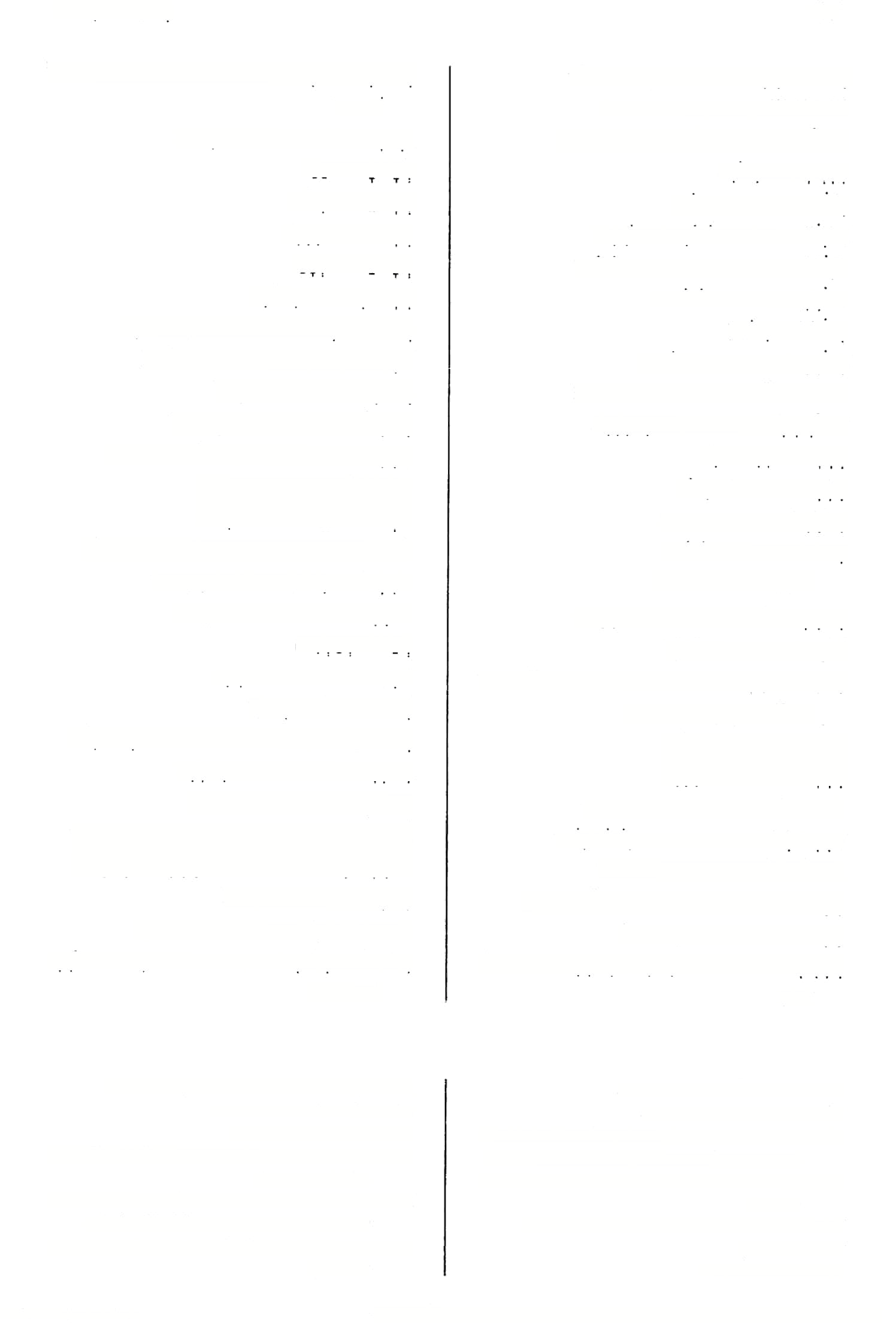 מסאניי א51, קד א( שוכח )כתו׳ כ א, סג׳ פב מנשי נעליהם מסאנייהו שוכחת )ב״בלוא( מנשיא )ב״בגסע״ב(  לטול עצה עצה59 למיפ ב מנשק מנשק )כתו׳ י א(  אנו מלקים מפבינן)נםב( מנשקת )כחו׳סגא( מנשלוא )נדר׳ נא א(  לסבל )קידר נ ב כ'׳פ(  מסבלים60 למיפבל מספלי <שבתקלדא2( המשתים )ב״מכגב3> מתגלגלת מנשתיה52 מינשתפא )עירו׳ מה ב(  )ל(וזבין )וטי׳ הע׳ 61( מסבר מנה, חלק מנתא )עירו׳ מה ב> כי״י לי' מבין )פ״י(, מסביר מסבר61 מסבר )גט׳סטא(  מנות )ב״ק יט א( מתיזה מנתא מנתזה ה ב( להבין המקראות )יומא למיקבר  קראי שומט )ב״מקיגא( מנתח מבינים )פ״י(, ממבידים מסבלי )= מוציא מיד הלווה( מיסגד   )נ״׳קיגא(  )ל(השתחוות מסגי    מהלכים [מנתח[א53  )שבתנברע״א(  שוממת54 מינתה   )שבת כ א(  מנתח )יומאפחסע״א( מרבה מסגי נא סע״ב55, גט׳ קכם ב, ביצה י )שבת מהדדי מנתחי הולד, מהלך מסגי62 םע׳׳א56)  מתנתקים זה מזה הולך לאט לאט )עירו׳נארע״א( מפני  קלי  קלי חלקו )ב״מכוב( מנתיה )ב״מסב,עגב2(  מהלכת )יומא פו א(  אני מהלך מם5יא מסגינא )ב״מקהא(  חלקך )עידו׳ יג א, סוכה כ ב(  נתקת מנתיך מינתקא איני מהלך )שבתקיחב-מ׳וע״י( לא [??]סנינא )נדהמחא,םאב> נשורנשר מנתר  נתר )חול׳ מחא(  כשהיינו מהלכים ביהוהמסגינן )שבתסזא( מלות לחש מסמסיא )שבת עזב(  הולכות מסנן מךדה )לרדות פת( )תע׳כהא״בכו׳כזא( מסא )בר׳ י א( מסדראגךה מסדראגךתא )ע״ז  א א - ב(  נטמא )ב( מסאב משנה מסדר )ביצה טז ב( מתניתא מסדר בעלת טמאה, מסאבת )= <תמו׳ כב א( מסאכא )חיצונית( מ׳ ד״פ, ע־ וה׳: מסוכלי, מסבלי, ד׳: מתאכלי. מ׳ וע״י, אה״ת ר״ג: מסאב. אה״ת, ד׳: למשקל עצה. = שולחים סבלונות )= מתנות, ששולח החתן לארוסתו בעודה בבית אביה(. ד״ח: מסבר קא סבר, א׳׳פ ומ׳ גל׳: אי קסבד, ד׳ פיז׳: מי קא סבר, ריטב״א: מ י סבר, ר״ח: משום דקסבר. שבתקב-מ׳:דמסגו, פס׳םהב-רש׳׳י;דמםגו)מ׳חםר דפים אלו}. (57 (58 (59 (60 (61 (62 מום( = חוטט להוציא אח גיד הנשה. מ׳: מינשי, אה״ת: מינשיא. ד״ו וע״י: מנשתי׳, מ׳: מנשתין, ולינשתין, א״ס וד״ש: מנשתים, רש״י כ״י: מנשים, ערוך )ע׳ שחם(: משתים. רש״י, מ׳: מיתנחא )והוגה: דכי מיתנחא, וצ״ל: דכי מינתחא(. רש״י: מתנתקת וקופצת אנה ואנה לברוח מידו. מ׳: מנתקי. מ׳ לי/ ו׳: מתנתי. (50 (51 (52 (53 (54 (55 (56 מילון ארמי עברי לתלמוד בבלי / מלמד, עזרא ציון בן רחמים )עמוד 264( 113141ה                                                  ודפס מאוצר החכמה 248 מפי )אשי(   מרפא מסדר —מסירה מסדר עלותיה  <ר״ה לה א> ?!סדר תפלתו לנעל )נעליים( מקיא    מרפאה למיסיים71  לומאעחא( אנו מסדרים )לבעל חוב( ר׳משדלנא )ב״מקיגכט )תע׳כדסע״א( מפדרינן מסדרינן מסים, גומר מסיים )ב״קכדזס מעיךים קמסוהדו63 מסים72 )עירי׳ נ רע״א( מסיים מסהידנא ר׳ )ב״קנוא( מסהדינא מסייימא73  )יומא בב סע״א, סוטה מד א(  מסיימת )= ברורה( למסיימא74   )גט׳ נו ב> ר׳ למיסיימיה 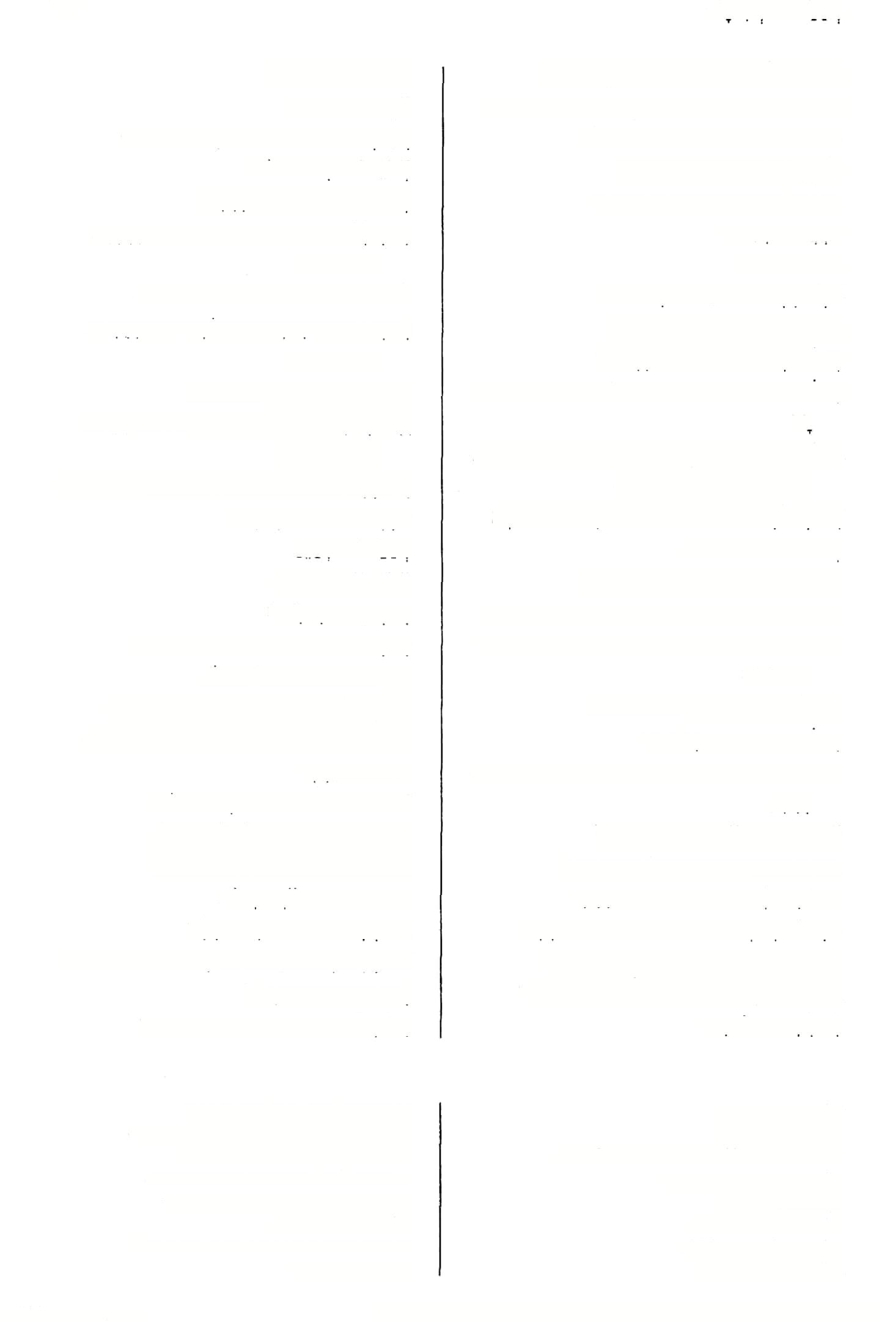 אני מעיד וא( מסזהדי מעידים מקהיד  מעיד מסהידנא64  )ב״קנ מסיימי      מסיימים, גומרים,  מסימים )שבתעחא( מרפאים מסו )אפי( )= ברורים( _יין ע ב( מוכרת ל™ מסוביתא65 מסיימי  )תע׳יכב2ז מ׳:סיימי ולא מסיימי   )שבח כד ב ועוד(  ואינם מכדמים )=  )ברורים75 למיסיימיה76  )גט׳ נוב(  לנעל אותו )= את הנעל ??סובר פס׳קיברע׳׳א(ג(6נדר׳נדכ,67 = סעי׳בב68)  מקיז דם מסובריא89 ךנזי\תא   )שכת קיא א יש״ט  סתימת כדים )של יין או של שכר( מרפאים )גט׳נדב> מסייע מפיין מסייע לא מסוברינן70  לב׳ עב א( אין אנו מקיזים דם מסוי   )כתרם א(  מביט מסיעת מסייעים מסיייעא מסייעי מסוכן   )תפידכזב(  מ׳ רשנז״ק: מסכן מסוכר   )פס׳ קיב רע״א, נדר׳ נד ב, מעי׳ כ ב(  ר' מסוכר מפייעי[נ]ן77  )ב״בכאא(  אנו מסיעים מסייען  )כתו׳סאא(  מסיעות מסוכריא,  מסוכרייתא    <שבת קיא א יש״נ>   ר׳ מסובריא יא מ  וגומרים, וחותמים )ע״ז וקפיימין78 מסוכרינן  לב׳ עב א(  ר׳ מסוברינן )ב״קפהא( אני מרפא, ארפא מםינא)אםי( מסור   )גט׳כטב2(  מסר )צ( מסיים, גומר מעלה סם׳ ו ב, גם׳ טי ב( מפיק מסיק מפותא )= מפחותא(  )ב״מ ז א כ״פ ועוד(  )בית( מרחץ )הור׳ידא( מעלה )תוצאות( מפיק מפח ):סח( דעתיח  מסיח דעתו מסיק אדעתיה    מעלה על דעתו מפיק זוזי    נושה מעות מפחהדעתה  )חגי׳ כ א> מסיחה דעתה כי מסחותא  )קידו׳לגא(  ביתמז־חץ ט אני מעלה לב׳ מג מסיקנא מסיחים דעתם )ב״מיבא( מפחידעתייהו אני נושה בך )= אתה חייב לי( מפיקנא בך לרחץ )הגוף( )פס׳ קיח ב> למיסחי )פחי( מסור )גס׳ סח ב( מסיר אתה מסיח דעתך מ א( )ביצה מפחת דעתך מסורה א79< ב״ב לי )כתו׳ פד ב, מסירה מפחתא    מאזנים מ׳, ד׳: למיסם, א״פ: וניסם מר.  = מצויץ וברור.    73( רש״י: מסיימין. מ׳: למיסיימיה, אה״ת: למיסמא. רש״י: אין ניכר מי אוסר ומי מחיך ם׳, אה״ת: למיסמא. ד׳: למסיימא. ה׳, מ׳: ומסייעי׳. ד׳ וכ״י סם׳, מ׳: ומסיימי, אה״ת: ומסקי. כי״י: מסירן. (71 (72 (74 (75 (76 (77 (78 (79 מ׳: קא מסהדי. ד׳: מסהדינא. השוה "זולל וסובא" "סבאך מהול במים". מ׳ ע׳ ור״ח, ד׳: מסוכר. ע׳, ד׳: מסוכר. מ׳ וע׳, ד׳: מסוכר. מ׳ וע׳, ד׳: מסוכריא. ע,. ד". מסוכרינן. (63 (64 (65 (66 (67 (68 (69 (70 מילון ארמי עברי לתלמוד בבלי / מלמד, עזרא ציון בן רחמים )עמוד 265( 113141ה                                                  ודפס מאוצר החכמה מסירן —מ?פךא מםמית)שמי(  )שבתנבא(  אתה מוחק, משמיט )מן הברייתא( מסכמים מסורות )ב״בקסוםע״ב( 249 מסירן מסבי80 מיסמך, למיסמך    לסמך מסמכא84  )ע״זכהסע״א(  מסמקת )= מונחת סמוך( מ0בןא   )כתר סב ב(  מצפה קא מסכך   )סוכהיטא(  מסכך 
ה]א מסבבי   )סוכה י ב(  מסבכים לסמכו )= לסמוך אותו( למיסמכיה אנו מסבכים )טוכהיגא( מסבכינן לסמך אותם 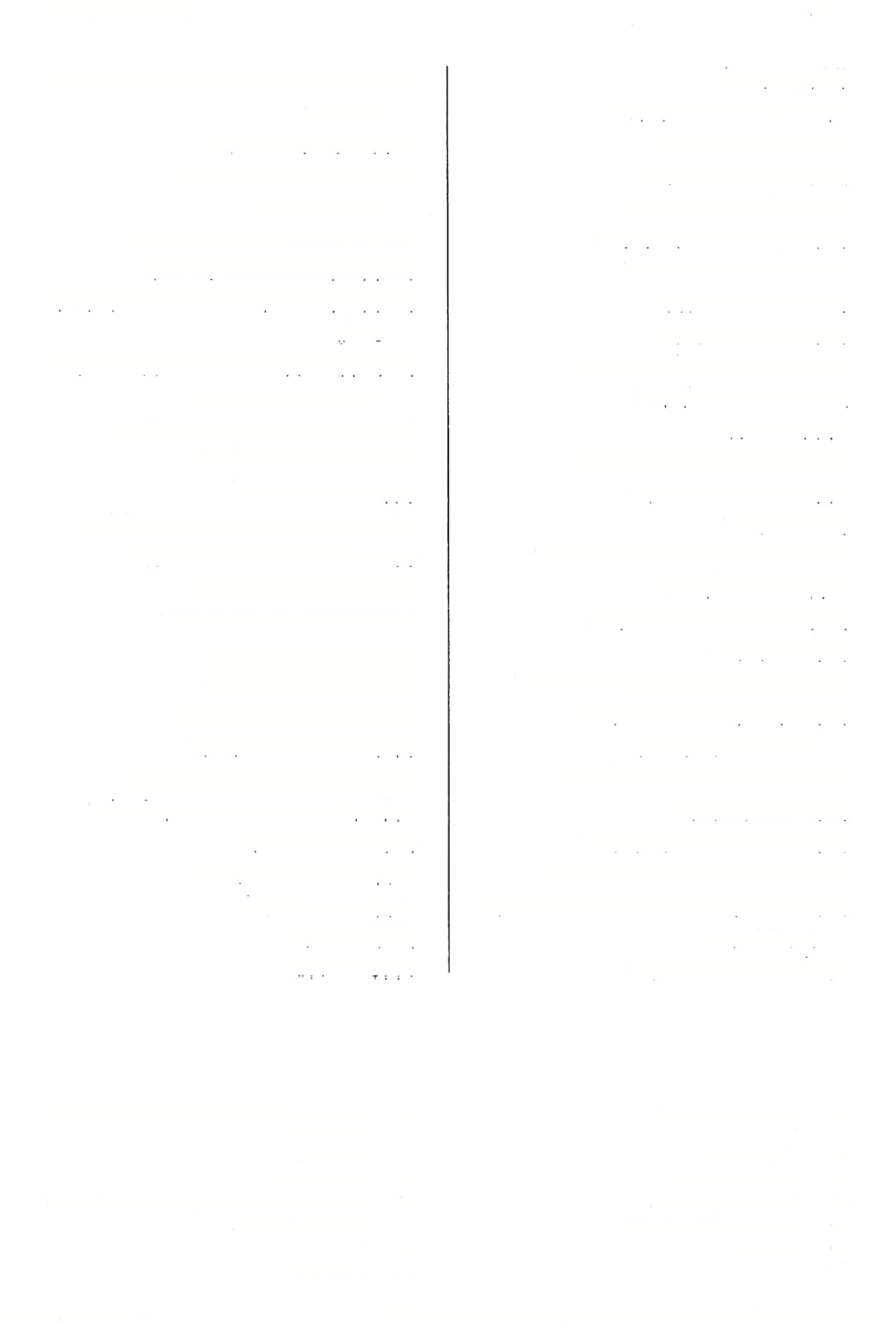 )סנ׳ידא( למיסמכינהו מסכי ר׳  )ב״ב קסו סע״ב( מסכן להשעינם )סיכה טז רע"® למיסמכינהו אגודא מסכן 8  )תמיד כזב(  מסבן1 על כתל מסכנים )נדהיזא( מסבנין לא מסמנא מלתא   )קידר׳ נטא(  הדבר אינו מסמן סכור )עשה סכר( (3 )גט׳ ס ב מיסבר )טוב( )ע׳: אינו סימן יפה( מסמכי  )ם"מכזב(  ססמנים )סימן לא טוב( שיסתם )ם"מקוב( מסבת דמיסכר מסבתא מלת לחש סז א( )שבת מסמסיך ז א( מסכתות א82, ע״ז !ם"ק קם מסכתי נעל )ב״ב בא א( מסנא85 מסכתו )שבתקיחב( מסבתיה שנוא )ח( 8, יב׳צגב,כתו׳עאב( פס׳קיגב(6 מיסנא מסלק מסליק נעלי 8, קידו׳ כב סע״ב( א7 )שבת סא מסנאי אני מסלק )אסלק( אותך מסליקנא לך צ״ל:מיםנא כתרקהב(88) מסנן (n) עלה )נז׳נהא( מיסלק מסאניה ר׳ )90 89 סם׳ קיא א מסני   ) לעלות )ב״ק כ א, ב״מ קיז א( למיסלק מיסנא ר׳ )פס׳קיגב( מיסני מסלקים מסללי למסניה  )ש®  ר׳ למיסנייה למיסנייה91  <שם2( לשנאאותו מסנייהו92  )תע־יב®  נעליהם מסלקי תבא  )ברמו®  מסירים את־השלחן מסלקי תפילייהו  )בר׳ מד ב(  מסירים )= חולצים( את תפיליהם מם3קן  )פס׳ ג® סמלא, פ״א: עיף )ע׳( ר׳מסליקנאלך )ב״מטוב( מסלקינך83 מסעדסעיד  <בר׳לה ב, פם׳ קח א(  סעודסועד אנו מסלקים נזסלקינן למסעד   )סר קט ב(  לסעד אתם מסלקים )ב״מעגב( מסלקיתו מי?פא93  )כתו׳ כי א(  האכל )ח( מסתלקנא כלכי״י: )ב״מקטא( מסלקנא ספוד )שבת צב( מיספד אבו ב( יט ביצה ב, )שבת קג מסלתינן  סילתי לספד מספד למיספד מספרא מחתכים קסמים מסמוסי  )חולין ד א(  )ל(מסמס מ׳ לי׳ )ושם לי׳ גם "מרחם"( אה״ת לי׳ כל המאמר "אמר רבא... סנו לי". מ׳: מסאניה. מ׳ ואה״ת: מסאניה. פ״א  - מ׳ ורשב״ם, ד׳: למסניה. פ״ב  - יל׳ כ״י,  ד׳: למשנייה )ור׳ ח״ג שם(. מ׳: מסאני. מ׳. ד׳: למיספק. (88 (89 (90 (91 (92 (93 ע׳ור,  ד׳: מסכן, ועי־ ד״ם. מ׳ ושמ״ק, ד׳: מסוכן. מ׳ ה׳, ד׳: מסכתות. ה׳ והקב': מסליקנא לך. מ׳: סמכי, יל׳ כ׳׳י:סמיכא. אה״ת וע״י: מסאנא, ה׳: מסאני. מ׳, ד׳: מיסני. מ׳: מסאני. (80 (81 (82 (83 (84 (85 (86 (87 מילון ארמי עברי לתלמוד בבלי / מלמד, עזרא ציון בן רחמים )עמוד 266( 113141ה                                                  ודפס מאוצר החכמה 250 מפקינן    אנו מעלים לא מסקינן בשמייהו  )יומאלחב(  איןאבומעלים למספדיה — מ?ריך למספדיה  )יב׳עטרע״א(  להספידו מספינן94  )יומאפגסע״א(  ח ספינן )= קוראים( בעזמם ח׳:מיספא )כתו׳כוא( למיספק )ח( סקול )קידו׳ נו ב, ב״ק מא א( מיסקל מספק סספכזא )ב( מעלות <ר״הכגא> מסקן )שבתמטגס אני/הואקספק מספקאלי/ליה םוף )מג׳ יד ב, ב״ק פד סע״ב, זב־ פא ב( מסר 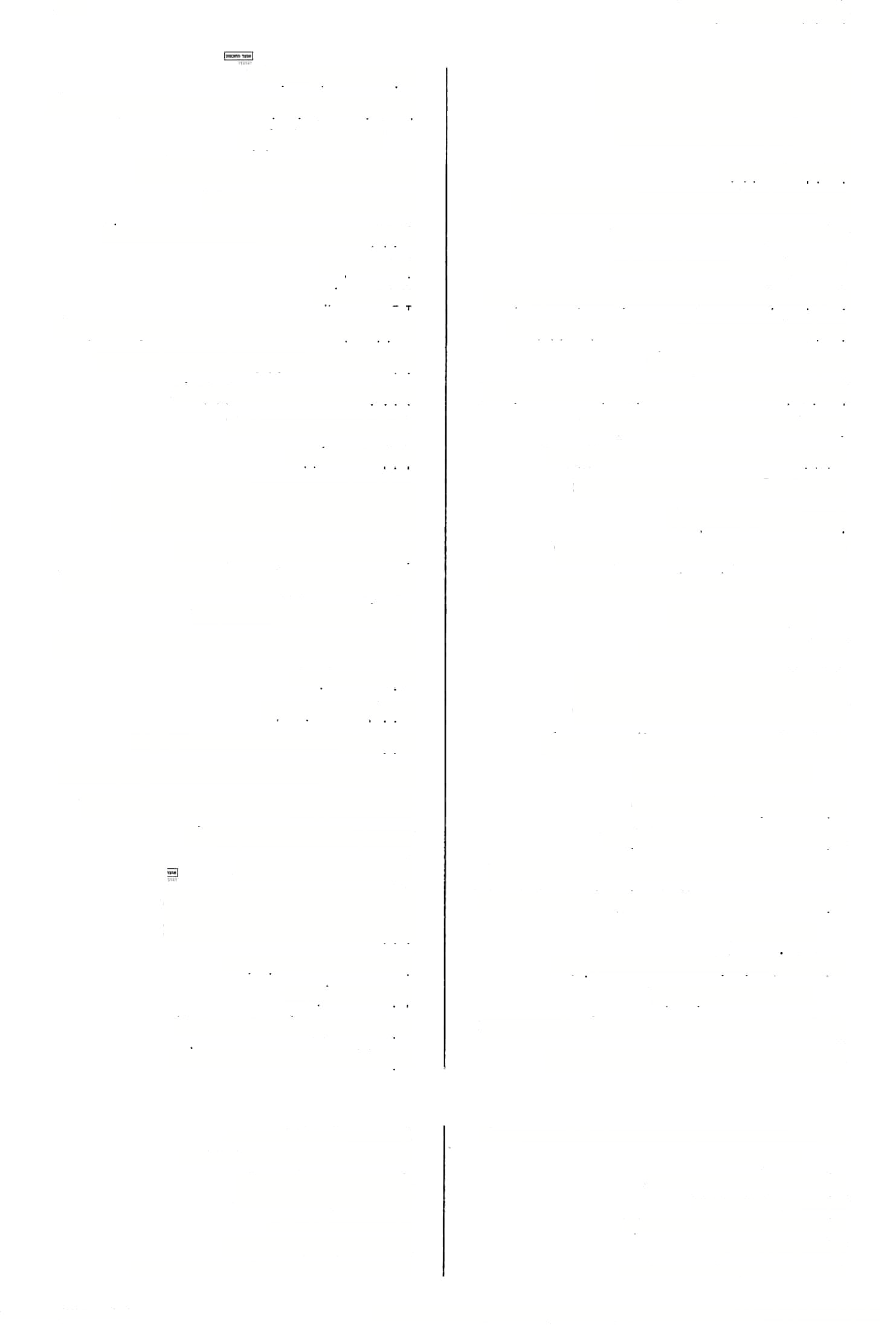 מפקנא מסר מספקו   )קיד׳לטרע״א(  ר׳ספוקי מספקין  )נדהכטב(  ר׳ מספקינן מסר    מוסר מספק)י(נא  )שבתקלגב-ח׳(  אני מספיק, אספיק הבאש מבאיש <ע׳׳ז לב א, לח ב", לט ב( מיסרא סלי אנו מספקים )96 ב 9, נדה כט א5 )בכו׳ מט מספקינן מסרג   )בר׳ ״א(  מאכף )= יש עליו אוכף( מספקות )שכתוב( מפסקן מסלגאן  )ב״בעגסע״א(  מאכפות לא מספקת  )שבתקלגב(  אינך מספיק, ליא תספיק ממהר, נחפז )ב״קקיזא( מסרה מוסרת )בר׳ מז א, שבת  י א( מסרה מסרה מסרהב מספר   )תע׳ יז יע״ב, 0נ׳ כם ב> מסתפר מספרא   )ב״ב נח א, סר צו רע״א 3(  מספרים מספרתא97  )סנ׳צורע״א(  ר׳ מספרא מסלהיבנא1  )חול׳  ו כ> אני ממהר, נחפז )מםרוה)ו2  )יומא סם ב> מסרוהו 
מסרוקא3 דפלזלא  )סנ׳צוב( מסרק של ברזל מסרוקאי4  )בר׳יחב( מסלקי למיסק )סלק(    לעלות מסקא/ה אדעתה    מעלה על דעתה מסקאאלעאשילטון   )בר׳  ם א, ב״ב פב א, זב׳ קטז ב( מ?$לה הארץ שרטון )גט׳" ב( מסרקות של ברזל מסרוקי5 ךפרזלא6 מסקב  )ב״ממב( ר׳מסקיב מסליח מסליחה )ביצה לג א, ב״מ פג ב(  מסליחים מסרח מסרחא מסללי מסקכא  )ב״מלאאכ״ם( ר׳ מסתקבא מסקו )סלק(  )סב׳ ע ב( מעלים )עלה( מסקו כי זוזי  )סב׳ כסב( נושים בי מעות מסרחיגכיניה  )ב״קקתסע״א( גביניו סרוחים7 סמוך למיסרחיה  )מ״ק יא א( קרוב ללסלחו מסלחן   )חול׳ צג ב 2> מסריחות )= אני חייב להם מעות( מסקי    מעלים )מן "עלה"( מסקי   )מג' כט ב, מג׳ קת ב(  מסיימים 1= )ב״ב כ א( מסלט מסלט מסקי ארעתייהו  )שבו׳כטא( מעלים על דעתם לא מסלטא  <שם( אינה מסרטת מסלטינן  )יב׳עוא(  אנו מסלטים מסקי ביה זוזי    נושים בו מעות )= הוא חייב להם מעות( )ב״קקיזא(  מסלתי מוסלים מסרו )= מסר אותו( מ0לי מסרי מסריה מסקי בשמהתייהו  )גט׳ יא ב 2> מעלים )= קוראים( בשמותם מסקיב  יב׳קככ,ב״מכזב(8»( מחבל, עושה חבולה נקשך )ב׳׳מ עא סע״א ועוד( מסליך כמיסקיה )סלק(  )נדר׳ כב סע״א( בעלותו ר׳ ב ושמ״ק: מסרהבנא. מ׳ ואה״ת: מסריה, ע״י: אימסר. אה״ת, מ׳ ד׳: מסריקא. אה״ת, מ׳ ד׳: מסרקאי. מ׳ ו׳, ד׳: מסרקי. מ׳ )דסרזל׳(, ד׳: דפרזלי. = גבות עיניו גדולות ומכסות את עיניו. (1 (2 (3 (4 (5 (6 (7 א״פ ור״ח: ספינן, מ׳ מ׳ ב ול׳ לי׳ "דמתקנינן ליה ומספינן ליה". מ׳: מספק׳, רש״י: מספקא. ד״ו, ד״ח: מספקין. ק׳ ואזז״ת: מספרא, ם׳:מםפר׳. מ׳, ד׳: מסקב. מ*: סיסר׳, בכמה ד״ח: מיסרח. (94 (95 (96 (97 (98 (99 מילון ארמי עברי לתלמוד בבלי / מלמד, עזרא ציון בן רחמים )עמוד 267( 113141ה                                                  ודפס מאוצר החכמה מסויד  —מסוגמן לא הוה מפתני לן   )ב״בעדא( לאעלנוללכת מפתיריתא   )תול׳סאכ״ס( כישור)?( 251 מסליך   )נדהסורע״ב( מךביק מסדין8  )מי׳ ג ב> מוסרים )שבת קכד א, ב״ב קכו א( די מיםת יא מסרם ( = מסר אותם( מסרינהו מיפתיי   )בר׳ נו ב( ליי אנו מוסרים מסרינן מיפתייא   )שבתקכדב( ר׳מיסתייהו אה״ת: מסרוקא )סר צו ב( מפריקא ךן-ם 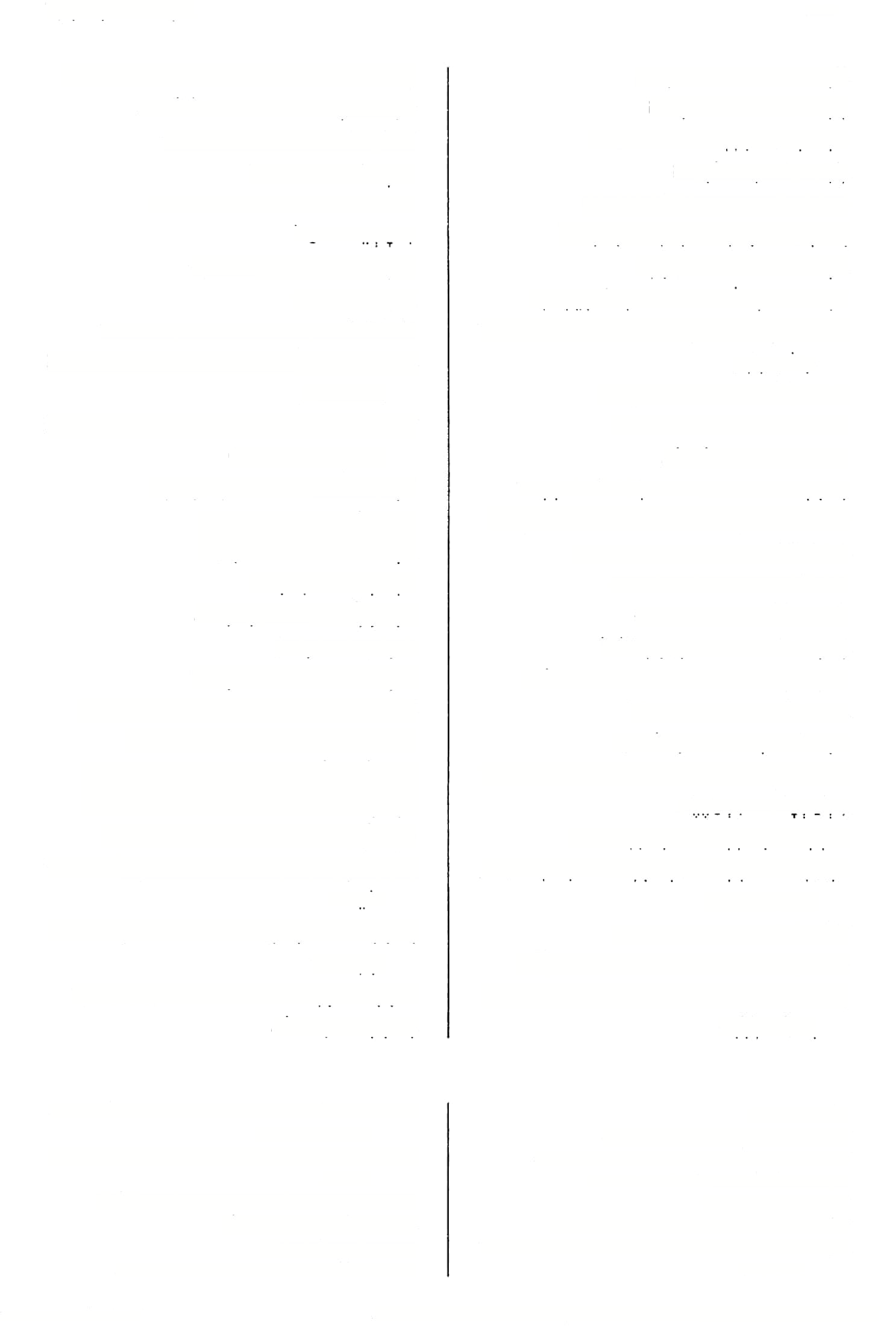 מיפתייה     דיו מיפתייהו3‘  )שבתקכדב( למיסרך     להמשך, להגרר, להתרגל מפרך9  )יב׳קכארע״ב( נמשך מיפתןיך     דיך מסתייך  )מ״קיזא( מ׳ ע״י ורי״ף: מסתייה מפתייעא מילתא   )בר׳ כה ב ועת(  הדבר מסתי-ע )= מצליח( מיפתייעא   מילתןיהו14   )סב׳ ית סע״ב( ךבליהם מסתןעים )מצליחים( מסתייעת10  )סנ׳סזב( את מצליחה מפתים  מדר׳ כגב( ר׳סתרמי מסרך בה פרוסי   )ב״מוא( אחוז נאחז בה הלב[א] פרוכי  מיפרך10  )חול׳קיאסע״א( החלב נדבק נז־בק [מ]פךכא   )ב״בפוב-כי״י(  נגלרת מסרכי"    )פס׳נארע״א( ר׳ סרכי מסרן   )בחר ג ב( מוסרות מפרנא   )תע׳כבא,סנ׳צדב( אני מוסר, אמסר מסרם ליה לקרא   )מכותיו כ( מסרס את הכתוב מסתכל ע״זכב(62(1 מסתכל אה״וז: מסרוקאי )בר׳ יחם מפרקאי מסתכלים מפתפלי )גס׳" ב( מ׳ו׳:מסרוקי מפרקי )מ־׳כא( מסתכלות מסתפלן <שם( ר׳ סריקנא מפרקינא  מסתכן מיסתפן מפרתיה  )ב״קצחב( מסרת אותו מיסתלק  )ב״מקטא2( מסתלק מפרתינהד  )מג׳יגב,ב״בקכגא> מסלה אותם מסתלק ליה   )עיר׳ עח רע״ב( ןכול לעלות בו17 )שבת קנג א ועוד( דיי מיפתאי מפתלקא18  )סוטה  ח סע״א( ר׳ מסתקלא מסתבר טעמיה     טעמו מובן )כ״מקטא( כלכי״י: מסלקינן מפתלקיןלהו מסתבר להו  טעמיה12 <םנ׳ מא א( מובן להם טעמו )שם( אתם מסתלקים, תסתלקו מפתלקיתו מסתברת מסתברא )ב״ם סז ב, קם א 2יי(  אני מסתלק מסתלקנא מסתברת חלוף איפכא מסתברא )חול׳ נ א(  אף לסתם אינו מיפתם נמי לא פתים סותם ?! מזו, מסתבדא       גדולה אדרבא   איפכא מסתכלת חלוף )נדהלב,מםא> לסתסאותה למפתמה׳מא כרבנן כחכמים20 מפתכרי   )בכר א א> מ׳:מםברי לא מפתני ליה   )ב״בעדא( אינו ןכול ללכת <שבת קם א ועוד( נשען והולך מיפתמיך ואזיל לא מפתני להו   )שכת ז א, ב״מ קז ב, מר צח ב( אינם סתומות מפתמן יכולים ללכת אה״ת: לא מסתייע, מדוז״ג: לא מסתייע׳ מילת׳. רש״י: אם מסתייע מילתיך. כדף נ׳ א )שם(  - מ׳: מסתכלי )עי׳ תום׳(, רש״י■ איסתכל. רש״י: נוח לעלות לאדם )= נוח לאדם לעלות(. מ׳ )בסוף שורה(:  מסתלק. (15 (16 (17 (18 מ׳: מסרן. ע״פ מ׳ )ושם: מסרק!(, ד׳: מסריך . ה׳ וע׳: חלבא סריך, ר׳ א: מיסרך סריך חלבא. מ׳:  סריכי, ר״ח:  סרכי, מ׳ ב: מסרבי. מ׳: אסתברא להו. רש״י ורי״ף כ״י, מ׳: מסתיי׳, ד׳: מיסתייא. (8 (9 (10 (11 (12 (13 פ״א-ד׳:מםלקנא. (19 המסתייע איסתייעא מילתייהו, מ׳: ד׳: רש״י, (14 = ללמדנו. שסתם משנה הוא כדעת חכמים. (20 למילתייהו. מילון ארמי עברי לתלמוד בבלי / מלמד, עזרא ציון בן רחמים )עמוד 268( 113141ה                                                  ודפס מאוצר החכמה מסתפי —מיעברי252 מיעבד)א )כה27 מעשה   )שבת  נ סע״א(  לעשות מעשה ירא, פוחד אני ירא מיפתפי מיסתפינא מעבד28  )גט׳מרע״א(  מעשה הייתי ירא <2 א בד <מ״ק הוה מסתפינא מניה )כןעבד)א29  )ב״סקטזב(  מעבד מיעבדה  )מג׳כוב( )אעשותה ממני לאמיסתפיתו  )כר׳ סבא> אינכם פוחדים מעבדי  )גט׳לחסע״א(  מעשים מספקת ) 21 )מ.נ׳ קו א כ״פ ועיד מפתפקא למיעבדיה  )מג׳ בו א יעה־( לעשותו 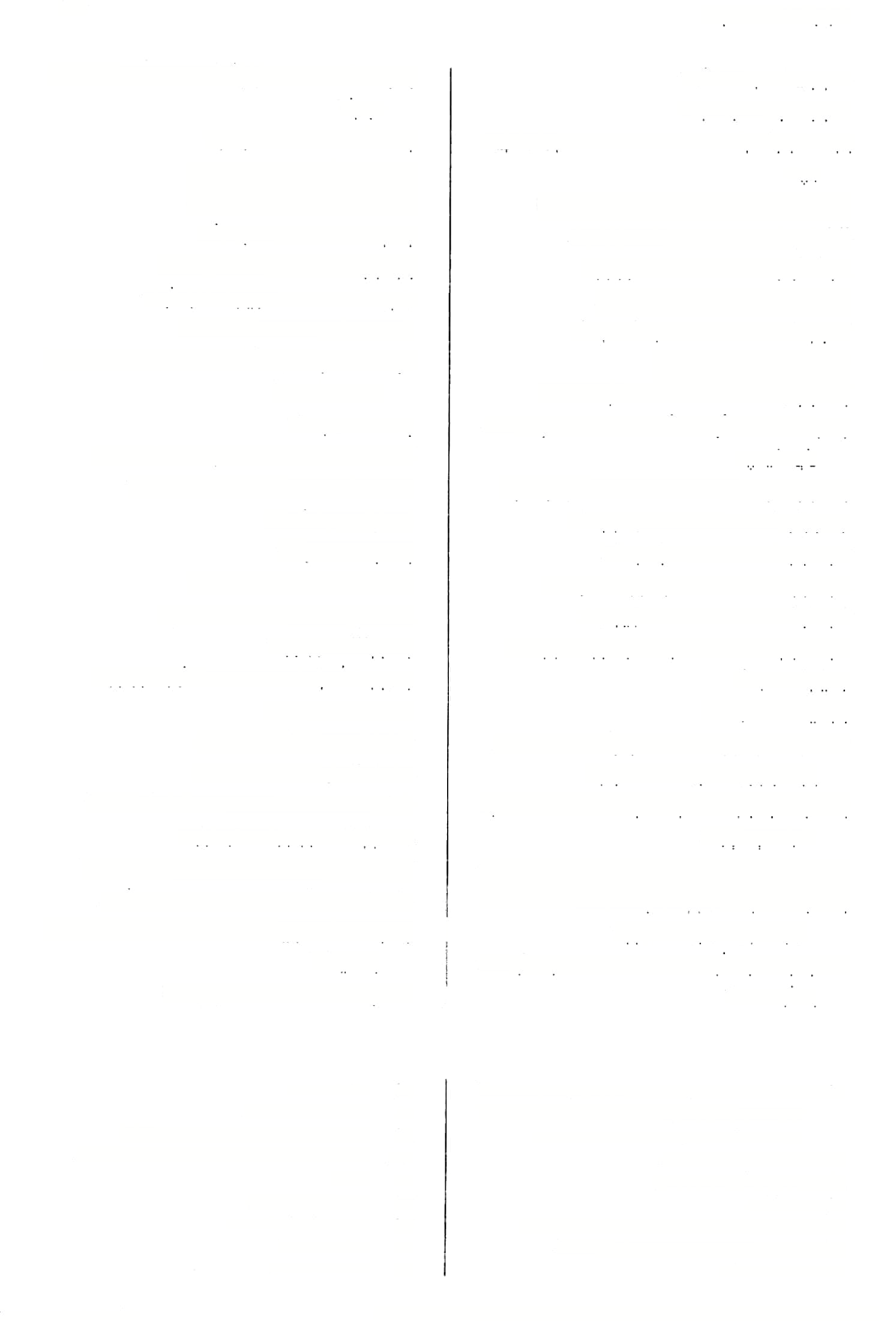 נחבלת )2 כ״פ2 )ב״מ לא א מס[ת]קכא מיעבט   )ב״קקיגב(  נעבט,מתמשכן ח סע״א( נסקלת )סוטה מפתקלא23 מעביד30  )ע״זסורע״א(  העביד מיסתר  )נז׳גא,נדהלזב(  סתור, הרוס א> מעביר על )חגי־ ה מעב)י(ר  ’במיליה30 מדותיוס־ש״י( למיפתר  )סוכה גם( להרס למיסתריה  )מג׳כוב,ב״בדא>  להרס אותו מתעבר )להשריץ( )החודש( מעבר מעביר )בכו׳חרע״ב( )סנ׳ירע״ב( 3 3 מעבר מיעבר1 מיעבר2 נזפתרין24... שעריהון   מדר׳ נ ב(  סותרים ... שערותיהם למיפתרינהו )סתר( )ערכ׳לדרע״א(  להחריבם עבור )רו( מיעבר הנסתרות ב - מת"( )חגי׳ יב מפתרתא לעבר למיעבר מסתתמות <2 )שבי ל ב מפתתמן )כ״קקאא( המעבר מיעבר33 מסתתרת, תסתתר ב כ( )סוטה מפתתרא מ)י(עפךא  )יב׳סגב״מ׳(  מעבירה נהרסים 2(,2 ערכ׳לדרע״א( מפתתרי מעברא    מעברת מפתתרנא  )בי׳ לא כ(  אני מסתתרת, אסתתר מע ברא שתא  )נדר׳סגא-ב(  שנה מעברת עשה מיעבד מעביו־ה מע?ךא לעשות למיעבד מעברה )= גשר( מעברא (2 נ סע״א )שבת 2 כיה מעשה מידי דבר מיעכד6 מברא מ׳: מדר׳ כזב( מעברא דבר שאפשר לעשות בו מעשה )עב׳( מעבורת ח׳: )יב׳ קו א- ככר׳!( מעברא לאו בני מיעבד ומיכל נינהו  )קית׳כבא(  אינם מעבו־ת, מתעברת )יכ׳מברע״ב( מתעברת, תתעבר מיעברא מיעכרה34 עושים ואוכלים 
בת מיכל ושיעבד היא  )שם( היא אוכלת ועושה מעברי יךחי   )פס׳קיזב(  מעברים חז־שים מעברי ליה לאלול    )ביצה ו א, כב ב(  מעברים את-אלול מיעברי35  )בכו׳חרע״ב(  מעברים לאובנימיעבד מצוהנינהו  )כ״בקעד ב, ערכ׳ככא( אינם חיבים לעשות מצוה 
בר מיעכד עבודה הוא   )בכו׳ ד ס  חיב לעשות עבח־ה הואי רש״י: מיעבד. ה׳ ר׳ א ב, מ׳: מעבד'. מ׳ ור״ח: עביד )ועי׳ ד״ם(, כ״י סס׳: עבד". מעבר - מ׳ שט־ ואה״ת: מ׳: במילי, אה״ת: מיליה. מ׳ לי׳. מ׳ ורש״י, ד׳: לעבר. ה׳: מעבר, מ׳:קאעב־ד. מ׳, ד׳: אעברה. מ־: ההיא מיעבר. (28 (29 (30 (30• (31 (32 (33 (34 (35 בכמה מהם בס׳ ור״ג ורשב״ם: מספקא. בב״ב קט רע״ב ב״פ-מ׳ ר׳ ר״ג ורשב״ם: וקא מיבעיאליה. בשבר. קלח סע״ב - מ׳: מספקא, פס׳ קי   ב - מ׳: ואסתפק. כל כי״י ורש״י  - בכולן. ד׳: מסתלקא, מ׳: מסתלק. מ׳: מסת׳. ר״ג: אדמיסתתרי איסתורי )צ״ל: איסתחורי ?(. א״פ, מ׳ גל׳: מעבד, רש״י )ט״ד(: מעביד. א״פ ועי׳ ד״ם. (21 (22 (23 (24 (25 (26 (27 מילון ארמי עברי לתלמוד בבלי / מלמד, עזרא ציון בן רחמים )עמוד 269( 113141ה                                                  ודפס מאוצר החכמה למעברית —מעיילין למעט למעוטי מעוטים מעוטי, מיעוטי 253 למעכריה    )יומא עח א( לעבר אותו )מע?רי)ן36 לך    )כי׳ כח יע״א>  מעבירים אותך, )ע״זיגב(  ר׳למעוטינהו מעוטייהו44 ?עבירו אותך למעוטינלו     )ע״ז נד ב, מר צב  ב45, תמו׳ כס  א46)  למעט אותם מעברינן    )ר״היטב,כא(  אנו מעבךים מעכרינן      )שבת קלג  ,ב37 יב׳ ער א, חול׳ יח א(   אנו )שבת קלד א 2, יב׳ עא ב, סוטה יב א( צועק, פועה מעדי מעבירים, נעביר )נדה  ע ב(  מעות 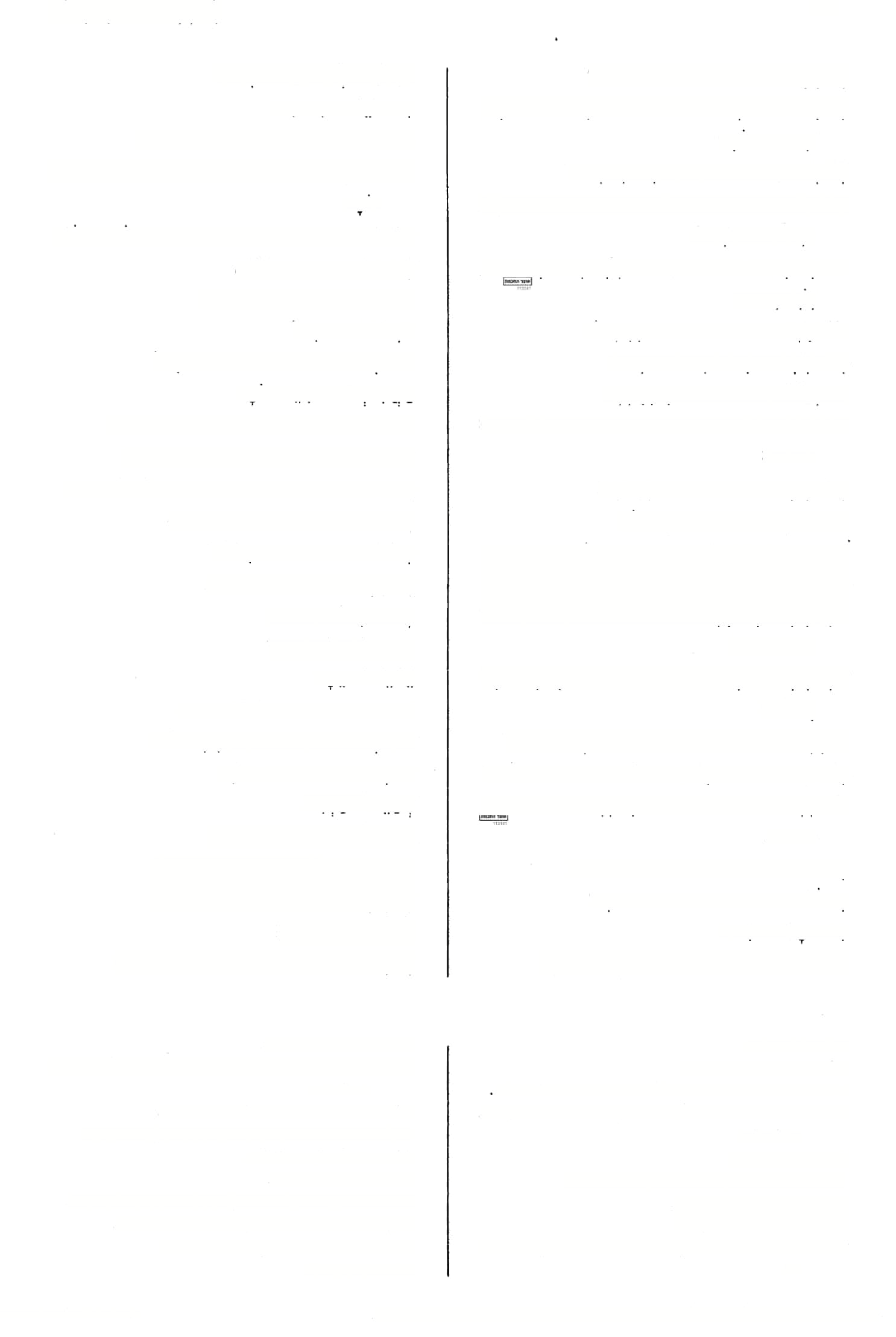 מעדית <שבח ק«ז ם>  בשאהם מעבירים, מעכריתד כי מ׳: ממעטי a )בכו׳ פא מעטי ?שתעבירו מעטו מעטו )חול׳עהסע״א־מ׳( מעטיה מ)י(עטיה )יב׳מוא,ע״זנטא(  מעברות אני מעביר, אעביר מיעברן מעכרנא מעט אותם מעטינהד את מעברת )ב״בקמאב( מעכרת מעטנא   דזיתא47  )סר יארע"ם(  ר׳מעטני מעברתא ר׳ <קיד׳ עא סע״ב( דגיזמא מעברת מעטניזיתןא      )שם( מעטני *הזיתים47 דגיזמא מתעטף בר׳נאםע״ב,םב,שבתקיטרע״א(48) )שבתקיטרע״א(  ר׳ מעטף מעטף מיעטף )ב״ק פז א יעוד(  מעברת )חול׳ נםם(  מעברות מעברתא £ע?ךתא מעטר   )בר׳נאסע״א( מעטר מעטרא    )סוטה  ה א(  בעטרת שתאמעברתא     )ר״הזא,סנ׳יבב(  שנה מעברת מעכרתא38 בדיקניה    )ם׳ ק ב( מעברת  בזקנו39 מעות )מטבע( מעי סע״ב,/  עם א> שם )קיד׳ עא דניזמא40 מעברתא מעים מעי, מע;א מקום בבבל ח ויל׳: ממעט מעיו )סוטהיזא( מיעיה מעיט של )«נ׳ לה א>  מעברת לתפילין מעברתא תפלין42 מעטה אותו <נדה לבב( מעיטתיה49 )זב׳ סב ב, מר צד ב( עגל )= עשה עגול( מיעגל )תע׳כאב(  מעיהם מעייהד <גס׳כוב2(  מעגן )=  משאיר אותה עגונה( ??עגן מכנים מעייל נשארת =) מתעגגת )כתו׳ ג  רע״א( מיעגנא מעייל50   )פט׳ יא ב(  ר׳ מיעל דקא    ’מעייל30 )יומא נג א(  ר׳ עייל )חול׳  « םע״א> צועק, נוהם עגונה( מעד)א(י43 )כתו׳ נז כ ועוד(  מכניסה מעיילא/ה מעיו )זב׳הרע״א-םיפורא״י( מעולי מכניסים ?עיילי מעוט מיעוטא  םוטהזב(נ5ב״מלחב,52)  מכניסים מעייל? למעט אותה ה א, סוטה ביב( )יומא למעוטה מ׳, ד׳: לסעסינהו. הגהתי,  שמ״ק  והב״ח:  למעטינהו,  מ׳  לי׳,   ד׳: ממעטינהו. ד״ו: מעטר דזית׳, מ׳: מעטני זיתיא. = כלים שצוברים בהם את הזיתים לפני עצירתם. מ׳ אה״ת, ד׳: מיעטף. מ׳, ד׳: מיעטחיה. א״פ: ועייל, ולפ״ד צ״ל: מיעל - מתאים ל״במיפק".  מ,: דהא קא מעייל, מ׳ב ורש״י: דעייל. מ׳ ואה״ת: מעיילי, וכן במכות יא ב. מ׳: מעיילי. (45 (46 (47 (47• (48 (49 (50 (50• (51 (52 מ׳ ואה״ת. מ׳ וא״פ, ד׳: עברינן. ד׳׳י ומדה״ג: מברחא,  מ,: מכות׳, ועי׳ נ״א ב״רש״י" "רש׳׳י": זקנו מחולק ומפוצל, ויש בין שתי שיכולות כמין מעבר. 
בפי ר' יוחנן! 
מ׳ )מעברת׳(, ד׳: מעברת, ד״ו: דגידמא. 
שהרצועה עוברת בה. 
כל כי״י ורש״י בד״ש. 
כ״י ספ׳: למעוטינהו, ר״ח ודש״י: מעוטינהו, מ׳: מעוטי הו׳. (36 (37 (38 (39 (40 (41 (42 (43 (44 מילון ארמי עברי לתלמוד בבלי / מלמד, עזרא ציון בן רחמים )עמוד 270( 113141ה                                                  ודפס מאוצר החכמה 254 עבדי דלא מעלו <גט׳ סח א( עבדים שאינם כשרים קידושי60 מעלו61 )גט׳פםב2( קדושין גמולים ממעלייומא )שבו׳טוב( מבעוד יום מעלייומא )פס׳קוסע״א( ערב שבת מעלייומא טבא ערבי ום טוב מעלייומא דכפורי ערבי ום הכפוו־ים 
מעלי יומא דעצרתא )שבת קבס ב( ערב )יום( 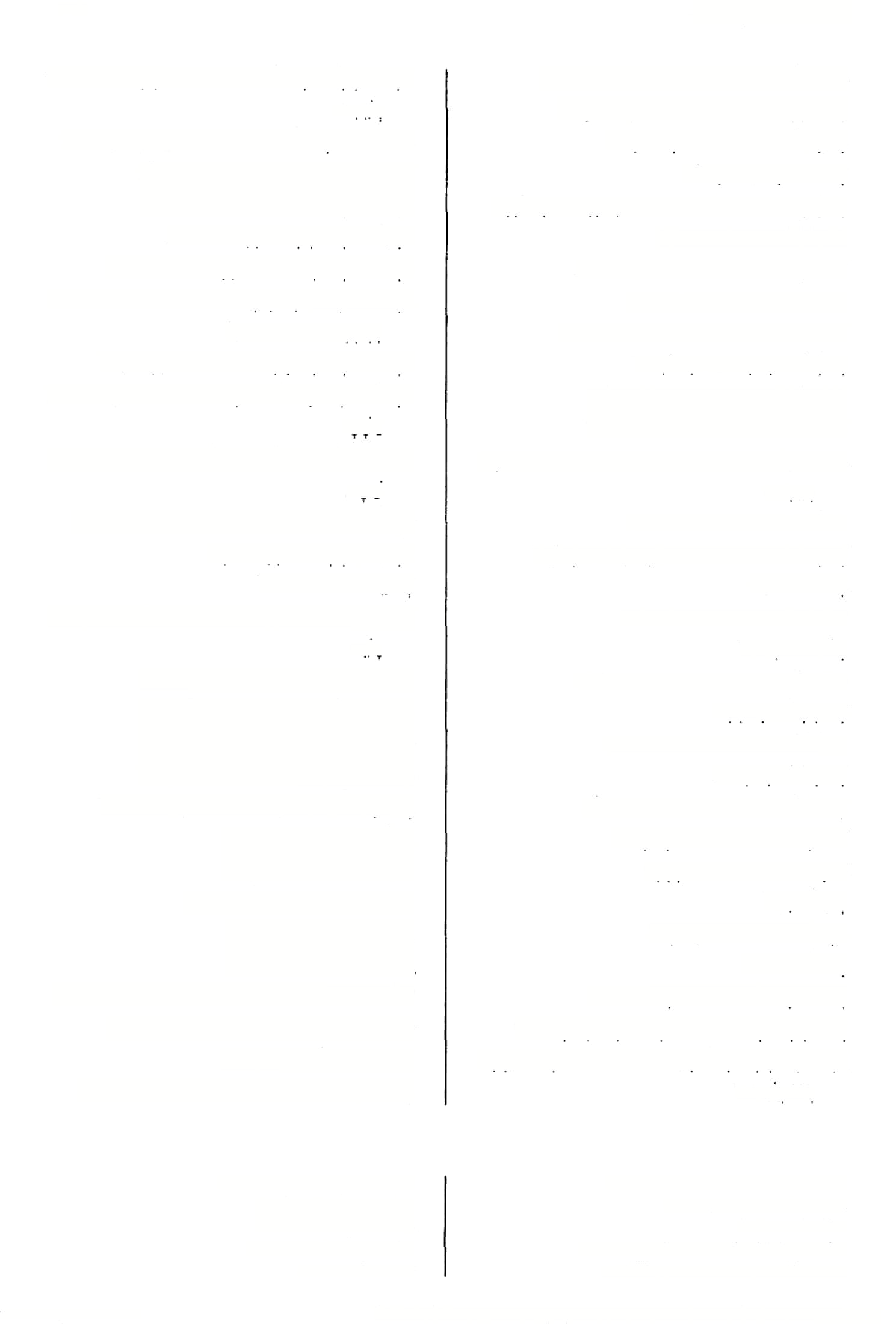 העצרת)= שבועות( מעלייומא דפסחא )בר׳כבב( ערב פסח מעלייומא דריש שתא )עירו׳מ  כ( ערב ראש השנה כיעיילינן —נןע<ןא קעיילינן )בר׳י ח ב,זב׳נהא( אנו מכניסים מעיילנא )פס׳לב,מ״קכחא( אני מכנים 
מעי-ילת )חול׳עט א( אתה מכנים 
מעיין מעץ, מתבונן 
מעי-ינא )ב״מפ ד ב3?ב״בנח א( מעי־נת, מתבוננת מעץנא )תמידל ב ב> מעץ 
מעןינא )תע׳יסע״ב-יאא( בנימעים 
מעןינה )חול׳נ ח ב> בני מעיה 
מעיינו )ב״םי זא 54,ב״בוב55< ר׳ מעייני מעי-יני מעי-נים, מתבוננים מעןיניה )גט׳סס בועוד( בני מעיו מעיינינא56 <םנ׳יח ב( ר׳ מעיינינן מעלי )יומא ך(שבתא62 )תע׳ כא סע״ב( עלב שבת מעלי)ד(שכתא )תע׳בדםע״ב-מ׳> ערב שבת א58) אנו מעיינינן )תע׳י ב ב,•מג׳ל ב,סב׳יח ב57,ע״זד קעעים מעיינן )ע״ודאז ר׳מעיינינן מעלישבתא  ערב שבת מעלי  טוב, מועיל 
מעלןא  טוב, מעלה, גמור, משבח, כראוי, כשר אברמעלןא )חול׳קבה א> אבר גמור אהל מעלןא מדתסח ב( אהל ממש אינישמעלןא )ב״מקאב( אזיסטוב בכורמעלןא »דהכט» ככור גמור בנימעלי)א()קידו׳לוא-ח׳( בנים טובים גזל מעלןא  גזל גמור 
גיטא מעלןא  גט כשר מעיינת )שבתנ דא ועוד( אתה מעץ, מחשב מעיל מועל 
מעיננא )ם"מפ ד ב( ר׳ מעיינא מעכב מעכב 
מעכב )מג׳לחרע״ב> כל כי״י: מעכבי מעככא קעכבת 
מעכבא )זב׳מ א> מ׳י ק,: מעכבן מעכבי מעכבים 
מעכבן )כתו׳ב  ב,זב׳מ א59) מעכבות מיעכלי )שבו׳יזבס מתעכלים מיעכר )יב׳מברע״ב( נעכר לב׳עאא> גר גמור ולד גמור זרע כשר גר מעלןא ולד מעלןא זרע מעלןא מעל מעל מעלאי )כתו׳נגא( כניסתי מעלו טובים חליצה מעולה n׳: חליצה מעליא לב׳בוב,מא( בניןדמעלו )בר׳י ב> בנים טובים זא,מרנגא( חמץ גמור )פס׳ חמץ מעלןא בניןדלא מעלו )שם( בנים שאינם הגונים :ין טוב <פם׳ידב ,בכו׳וב( טהור לגמרי חמרא מעלןא טהור מעלןא גברידאחאב הוומעלו )חול׳ד  ב> אנשי אחאב היו כשרים מ׳וכ״יס פ/ ד״ח:מעיינן. מ׳וק׳,ד ׳:מעכבא. פ״א- מ׳:קידושין. מ׳)ב״פ(,ד ׳•• מעליא. כי״י ואה״ת. (58 (59 (60 (61 (62 ה אה״ת,מ׳:מעייל,ד׳:מעיננא. מ׳:מעייני,ה׳:מעיינין. מ׳:מעייני. ד״ו:מעיינינ׳,מ׳ק׳ררש״י:מעיינינן. ד״ו:ו מעיינינ׳, ד״ח:ומעיינינא. (53 (54 (55 (56 (57 מילון ארמי עברי לתלמוד בבלי / מלמד, עזרא ציון בן רחמים )עמוד 271( 113141ה                                                  ודפס מאוצר החכמה 255מ                                                                                                          עליא —מעלייתא חדר נאה <»׳ לגב( מעלייתא אינדרונא )פס׳ צ ב, זב׳ צט א, בכו׳ו  א(  טמא לגמרי ליא טמא ?המה תמימה )חיל׳ סט א, עה ב( בהמה מעליית  א ישראל כשר י?זךאל  מעליא )לא בן פקועה!( לאו גמור )יומא לוב( לאומעליא )בר׳ ד ב> גאלה שלמה גאולה מעלייתא ח א(  לחי גמור )עירו׳ לחימעליא דפנות כשרות )סוכה ז ב( דפנות מעלייתא לשון נקיה לישנא  מעליא א( )פם׳ מח סע״א, ב״ס קה / חיטי  מעלייתא חטים ןפות 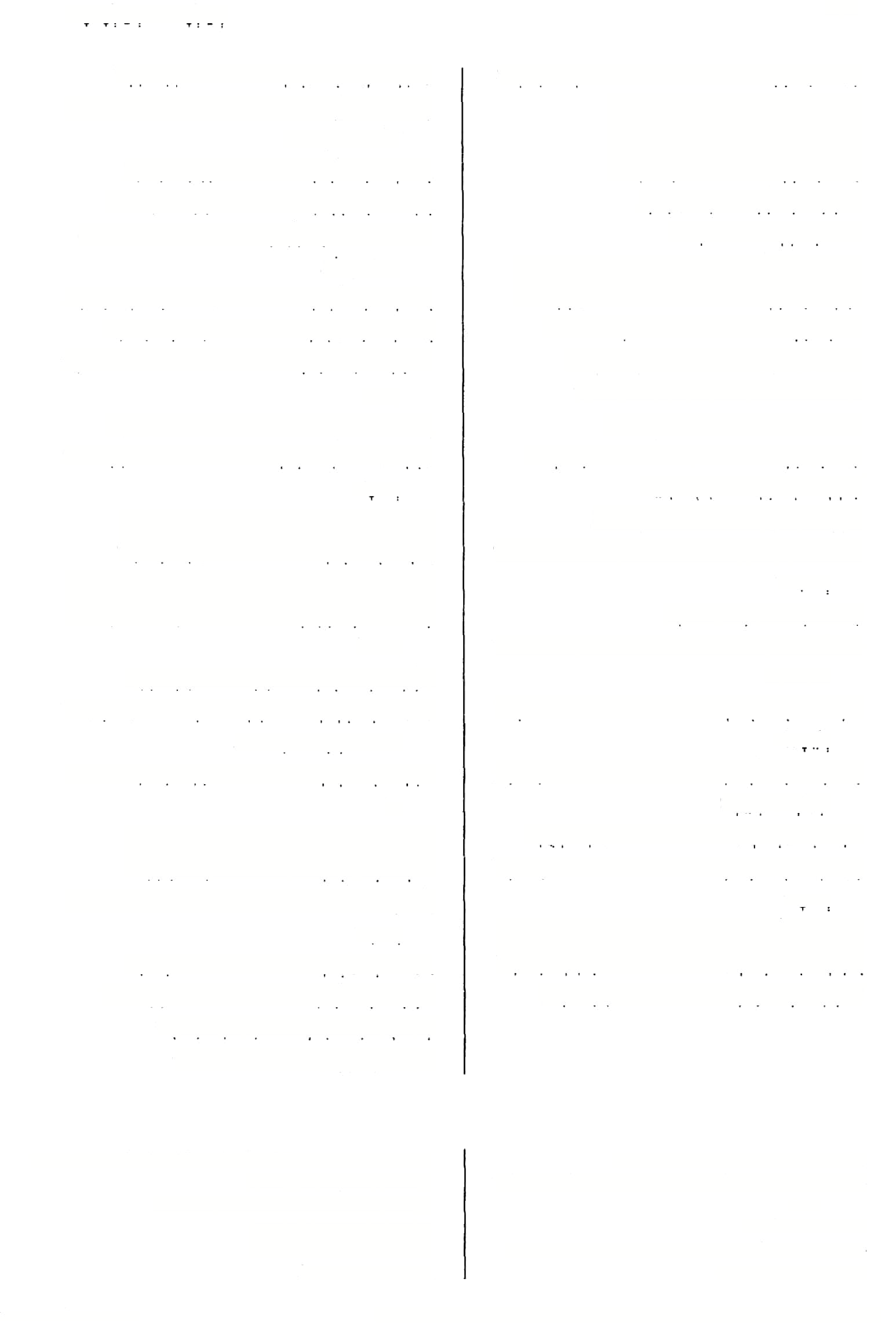 חטי מום גמור )גט׳ נג ב, כ״ק קה ב> ממון מעלה מום מעליא ממונא  מעליא חליצה ?שרה )יב׳קבאי׳/קוא( חליצה מעלייתא נרגא  מעליא   )ב״ק יא א, ב״מ צר סע״ב( גרזן טוב חסימה גמורה )ב״מצב( חסימה מעלייתא עז מעליא  הוא   )בכו׳ יבא(  עז גמור  הוא63 טענתא  מעלייתא    )קידר  כח א, ב׳׳מ עט ב(  טענה וזזקה פרעון  ??עליא   )שבר מאב( פרעוןגמור קידושי  מעליא   )גט׳פטב2> מ׳: מעלו ידיעה  מעלייתא    )שכר ים ב(  ידיעה ברורה ישראלית     מעלייתא75    !כתר  מדב   <   ישראלית )גט׳ סב ב(  קנץגמור )חול׳ עד ב, פ א, בכו׳ יב א(  שה גמור קנ׳יומעליא שה  מעליא כונה שלמה )חול׳ לא ב( גמורה כוונה  מעלייתא שטר כשר )ב״בזב(  שובר טוב שטרא  מעליא תכראקעל    א )נדהחסע״ב( לדה גמורה )נדהדא(  מחט טובה )לא חלודה( לידהמעלייתא מחטמעלייתא תשלומין יב׳צא(64ב״קכוא,65) תשלומין  מעלןא גמורים מחיצות שלמות )עירו׳ כבא( מחיצות מעלייתא )תום׳( ר׳ ב68)  יתרון, טובה 
)ביצה כה  א66, חגי׳ יד רע״א67, כתר פה מעלי-ותא מעליותא דבר טוב, דבר נאה מלתא  מעלייתא מעלייתא מעשים השובים, דברים מעלייתא מילי אשתו נח רע״ב( )יב׳ אשתו      מעלי[ית]א69 טובים, הלכות גדולות כשרה70 א מןחה טהורה )מלאכי )"ייטב( מנחהמעלייתא מחיצה א - n׳( )סוכה כד מעלי[ית]א מחיצה פט א(  עדות ברורה <גט׳ יא( עדותמעלייתא מצה מעלה )מנ׳נגרע״א( )כשרה( שלמה 
מצה   מעלי[ית]א1ד פאה כהלכה a  נדר׳ ו) פיאהמעלייתא א - מ׳ ה׳(  משיכה מז <ב״מ משיכה  מעלי[ית]א קשירה )עירו׳ צז א, סוכה לג ב( קשירה  מעלייתא גמורה גמורה )סוכהגרע״א־מ׳(  סוכה כשרה םוכהמעלי[ית]א קידרוב(  רבית גמורה )ביצה כט ב, לב ב(  לחם טוב  שחיטה כשרה שעורים ןפות רביתמעלייתא     ) רפתא  מעלייתא שחיטה מעלייתא שערי  מעלייתא השבה?ןעלי[ית]א    )ב״מלב-מ׳ה׳(  השבה גמורה אומצא   מעלייתא72   וחיל׳ מד ב(  בשר שמן מ׳, תום׳ תו״י תום׳ הרא״ש וריטב״א וכ״ה בסוטה כד כ 2 בנגוד ל״שומרת יבם". ק׳, וכ״ה בחול׳ כג ב, מ׳ לי׳ )ועי׳ ד״ם(. בכי״י ר׳ ור״ג: שמינא. ד׳: חליצתא, מ׳: חליצ׳. מ׳: בת ישראל. (69 (70 (71 (72 (74 (75 מדובר בבכור.     64( רש״י: נינהו. ה׳:  תשלומי מעליי, מ׳:  תשלומיו [מן?] העלייה )ר׳ ז״׳ס(. מ': מעלייתא. מ׳ ב: מעלייתא, מ׳ ואה״ת לי׳ "מחגי מילי מעלייתא". מ׳ חסר דפים אלו. (63 (65 (66 (67 (68 הודפס מאוצר החכמה 113141 (272 מילון ארמי עברי לתלמוד בבלי / מלמד. עזרא ציון בן רחמים )עמוד 256 מעצרא זיילא  <ע״זםא( גת  סוחטת83 מעלייתא —מיערבב תענית מעלןיתא  )תע׳יברע״א(  תענית שלמה )תע׳גב> נעצרים גת מיעצלי מעצרתא תרומה מעלייתא   )יב׳ פט ב, ב״ב קמג א( תרומה נבחרת בית הבד בי מעצלתא תשובה מעלייתא   )בר׳ בג ב, חול׳ נא א(  תשובה מעצלתאי  )ע״זעדא( גתי)= גתשלי( שלמה לעקר מיעקר, למיעקר מעלייתא היא   )תע׳כדסע״ב(  מ׳ וע״י: מעליותא מיתעקר 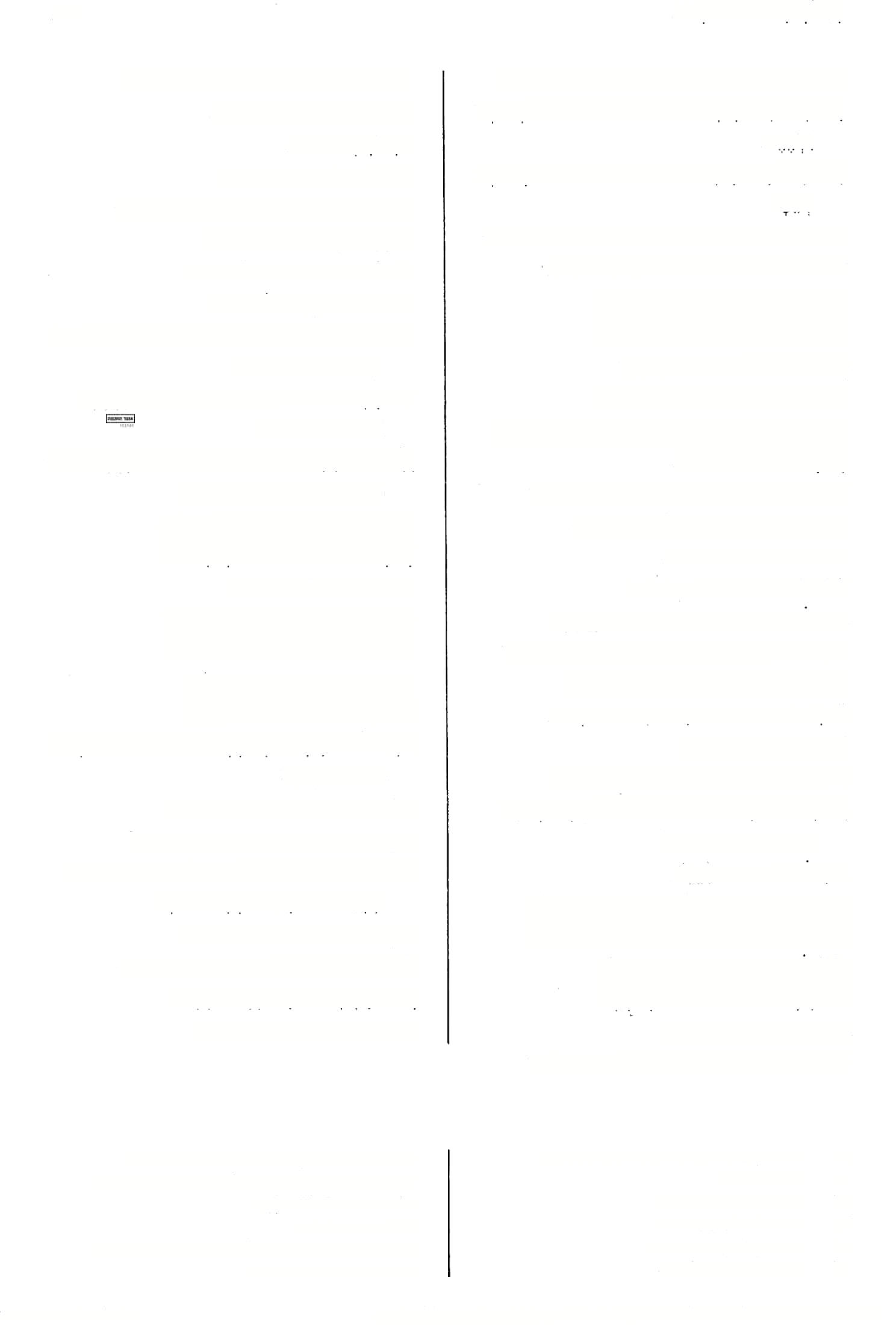 ח׳: )ביצה ח ב( מעקר אגד מעלייתא78  !סוכה לגב(   ר׳ מעליא נעקר, נשכח )ב( מיעקר טובים לך )שבת סי א( מעליו לד מיעקר    )שבת קי  א - ב 3(  נעקר )= נהיה עקר(, מעלינא77  )כת׳יב  ב 2> אני מעלה .יעקר)= יהיה עקר( מיעקרא   )כתו׳ נב סע״ב, ב״ב עה סע״ב(  נעקרת )ב״ביכב( אנו מעלים )כתו׳יב ב2( מ׳:מעלינא מעלינן מעלינן )= נהיית עקרה( ולא מיעקרא    )שבת קי א(  ואינה נעקרת, ולא תעקר )= ולא תהיה עקרה( למעקרא  )שבו׳מחב(  לעקר אותה מעקרי1׳8  )גט׳סטסע״ב(   מעקרים85 מיעקרי  )שם(  ר׳ מעקרי 
למעקריה  )נדה סד א(  לעקר אותו 
מערב    מערב )= מניח עירוב( 
מערב   )ביצה  י ב, סג׳ כד א> מעלב 
מ)י(ערב  )ע״זלטכ-ח׳(  מערב 
מתחיל  שמשא  למערב     )פס׳ נח א(  מתחיל השקש לשקע מיערב   )שבת קנו א86 ועוד(  מתערב מיעלבא  )עירו׳ ו א-ב, נט ב>  מתערבת87 ומיערב הוא ללא עריב88 להו   )תמו׳ לד סע״א( ולערב הוא שאינו מערב אותם מעלבא    מערב, ארץ ישראל ברמערבא  )פס׳מגא( בן־ארץ־ישראל בני מערבא    בני ארץ־ישראל מיעלבב  )ר״הכחא( מתערבב אנן מעלינן מניינו  )פס׳ פז כ( אנו טובים מ?ם מעלן   )חגי׳ הא> טובות 
מעלנא ומפקנא   )גס׳ נו  a  כניסה ויציאה מיעמא78  )ב״קסב( עמום)-דעוך( 
מעמיא   )שם(  ר׳ מיעמא 
קא מעמיה  )מ״קדב(  מעמיק 
מיענשא/ה  )יב׳ סד ב, שבו׳ לה ב(  נענשת מיענב   )עירו׳ צז א, סוכה לג ב( ענוב )=־ לקשור( לאמיענבי  )מג׳ לח ב> אינםנענבים79 מענגת   )תע׳כהא(  אתה מתענג, תתענג 
מעני   )כבו׳  ט א( מענים 
מיעני    מענה )או מעני( )= נהיה עני( 
לא מענינן לדיניה   )ב״ק צא א(  אין אנו מענים )= משהים( את־דינו מיענש   )מג׳יזא(  .נענש מיעפקי ביה   )סוטה יג א-כ> מהעסקים בו80 מעפקיביה81  )סנ׳צזסע״א( מתעסקים בו82 מיעפש   )שבת קכד א ועוד(  מתעפש מיעמישא  )מג׳כגסע״ב(  מתעפשת 
מיעצר  )תע׳גא-ב( נעצר 
לא )מ(עצר  )שבתמחא-מ׳א״פורש״י(  סוחט  = מנסים לקבוע את יום בואו של המשיח. עי׳ פירוש רש״י.     84( מ׳ ורש״י, ד׳: מיעקרי. = עושים אותו עקר. מ׳, ד׳: מערב. = אפשר לעשות לה )= לרשות הרבים( עירוב. רש״י. מ׳ וד׳: קעריב. (82 (83 (85 (86 (87 (88 מ׳: אגודיה מעליא, מ׳ ב ורש״יי: קשר מעליא. מ׳, ד׳: מעלינן. מ/ ה׳: מעמא, ד׳: מעמיא. = אי אפשר לעגוב אותם. = עוסקים בקבורתו כראוי. אה״ון: דהוו עסקי )ביה(. (76 (77 (78 (79 (80 (81 מילון ארמי עברי לתלמוד בבלי / מלמד, עזרא ציון בן רחמים )עמוד 273( 113141ה                                                  ודפס מאוצר החכמה מערבו  —מיפטרו סב׳ לח ב, לט א(  מסגלת מפגלא מ׳: מערבי )ביצהטזב( 257 מערבו )מג׳ סו א(  ר׳מיפגלא מפגלא מערבים89 מערבי מתפגלת מנ׳טוא(32 >9 מיפגלא מ׳ ה׳ ורשב״ם: ערבין )ב״בקעדא( יתיה מערכין )זב׳ מד א, מל  ע א> מסגלים מפגלי ביה מתפגלים )מל יד כ42 (9 מיפגלי מערים )מל׳ ערמה( מערים פגום )ח( )ע״זעוא( מפגם א90, צח ב> הייתי מ ב, מה )ב״ק ליה הרה מעריקנא )ב״מקטזא( נפגמת 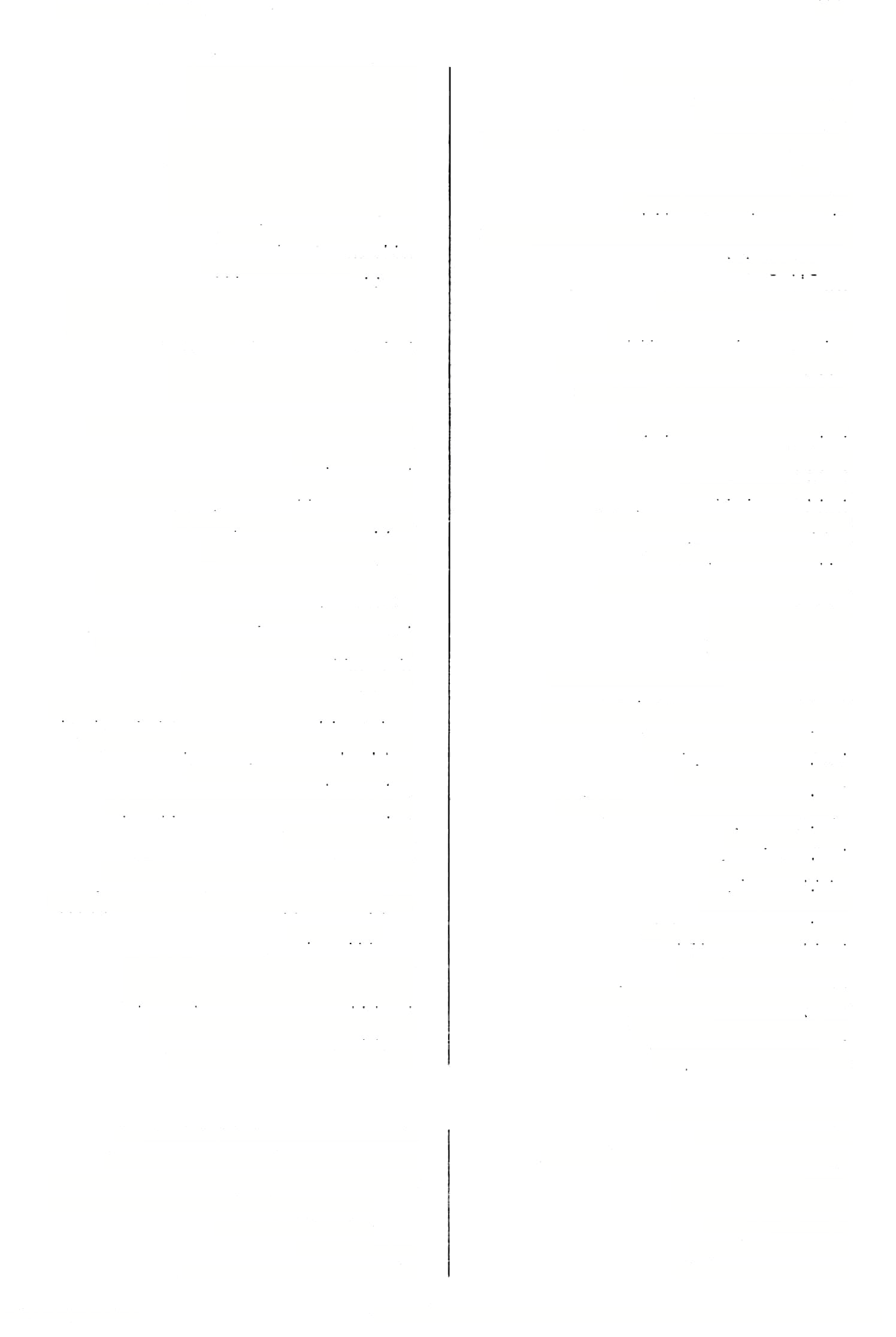 מיםג מא מבריח אותו שורטת )נדה סו א(  שרוט ■מפגראי9 אפגורי )שכת קלי ב(  נערך מיערף )שבתקבטב( מפגרים, ;חלשים, בטלים מפגרי מערים )מל׳ ערמה( מיערם91 )יומא מה א, תע׳ יב א(  מפוח מפוחא מערימה )כתו׳ פו ב, מכות כגב92) מערמא ח׳וד״י:אפולי )יב׳להב( מפולי אה״ת:מערמא )מכות כגב( מיערמא כינוי  של קבלת נזירות )נדר׳  י מ מפחד מיפחזנא מפחיד )גט׳גא2ועוד(  מערער )כתו׳ צא ב( מערערת, תערער מערער ?ערערא נפחת )־= ניזק, מתקלקל  - בנין( )כתו׳סדסע״א(  פחות )מ( מיפחית מיפחת  מערערים 
)זב־ ע ב, בכו׳ י א> ערוף )ח( מערערי מיערף )שבת קטז ב(  לפחת למיפחת ברוח )מ( )ע״זסזא( מערי! )שבתקמב( שתרזקים לו97 דמפטןא96 ליה ר׳ מעריקנא )כ״קמהא( מערמנא )ב״מסטא( מפטם מפטים מערה מערתא )ב״ק סה א- ה׳ ותוס׳( אני מפטם )תמו׳ לא א(  מתפטמת [מ]פטימנא מיפטמא כי״י וד״י: מעצרתא מערות )ב״במבב( מערתא מערתא מהדדי98  )פס׳עורע״ב( מתפטמיסזהמדה מפטמי )ב״מפהה  מערתו )שקבור בו( מערתיה  ’פטיר98  )יב׳כבסע״אזפטור )n( פוטר מיפטר משדל )ערכ׳ויע״ב( מעשה נפטר )= היה פטור( מיפטר )גט׳ פח ב> כופה מעשה )כתו׳נבסע״ב(  נפטר ממנו מיפטר  מיניה א - ספוד א״י> מעשיהם )חור׳ יד מעשייהו לפטר )יבמות יט א, כז א, לד. ב> נפטרת למקטר מיפטלא/ה ??עשר מעשר מעשר מעשרא כשהיתה )מג׳ יד ב( מיניה מיפטרא הוות כי מעשרים ?עשרי נפטרת ממנו ז ב( מעשרות )חול׳ מעשרן ח׳ רי״ף ורא״ש לי׳ )יב׳מא( מפטרא מעה )מטבע( מעתא לפטר אותה )יב׳ימרע״א( למיפטרא" מעתרא    לומא כה ב. מג׳ נ א( מעשירה )קידו׳ סד ב(  לפטר אותה למיפטרה מפו.ל    )מג׳ טו א ועוד(   'מפגל92 מ׳ ר׳: קפטרי )מנ׳לטב( מיפטדו מתפגל )מנ׳ידאס מיפגל מ׳: מיפטיא, א״ם: ממטיא, רש״י כ״י: מטיא. רש״י )ובהמשך פירושו הוא כותב: ותפטיהו(. 
כל בי״י ורי״ף )עי׳ ד״ס(:  דאזיל האי ומפטם להאיך והדר הך ומפטם ליה להאי )= שהולך זה ומפטם את ההוא, וחוזר ההוא ומפטם את זה(. מ׳, ד׳: נפטר. רש״י, מ׳ז איפטורי, ד׳: איפטור. (96 (97 (98 (93• (99 גם בהוראת הנחת עירוב. מ' ה׳, ד׳: מערקנא. כך במ׳ בכמה מקומות, ומתאים ל״איערומי". אה״ת, מ' ד׳: מיערמא. ר׳ הע׳ *79 ל״מחשב". פ׳׳א  - ד׳: מפגלא. פ״א: מפגלי, וכן מ׳. מ׳: אפסודי מפכר׳ )!(. (89 (90 (91 (92 (92• (93 (94 (95 מילון ארמי עברי לתלמוד בבלי / מלמד, עזרא ציון בן רחמים )עמוד 274( 113141ה                                                  ודפס מאוצר החכמה 258 מפיהן )נפק(    מוציא מפטרי ־-מיפ<גיתו הוו מפטרי    חיו נסטו־ים )= נפרדים( )ע״זלאב( נז״מפקי מפיקין מפטרי1  )חול׳ קלב ב> ר׳ פטרת אני מוציא nw )תע׳ כי א מפיקנא למיכ!טריח    לפטר אותו אוציא )בי׳ לח א( מפיקנא [ל]מפטרי[ה]2   )שבת עב םע״ב> לפטר אותו מפיש )נפש(    מו־בה מפיתנא  "דר׳ י ב( כינוי לקבלת נזירות מפכח  "דהכסע״ב(  ר׳פכח 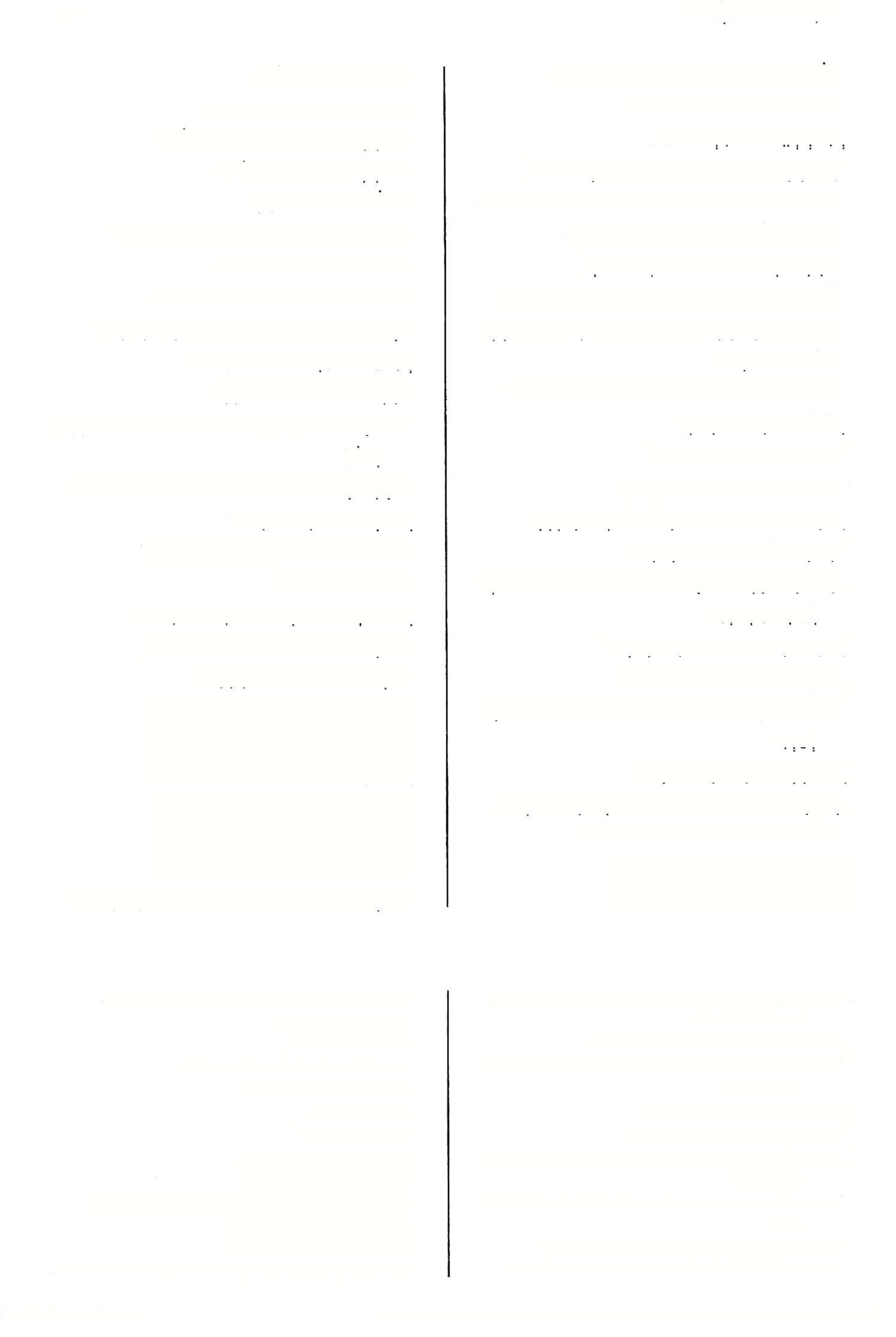 בעידןמ סטרייהו )בר׳גגסע״ב( כשהם מפטירים3 מפטרינא4  )ב״קמרע״ב( ר׳ מיפטרנא מיפטרינהד  )סנ׳עסב(  לפטר אותם )בר׳נהא( מפכחת, מפיגה מפכדוא מ טרינן  )מג׳ לאב( אנו מפטירים )"הפטרה"( מפכינן14 )הפך(  <שבו׳מאא3(  אנו מהסבים למיפל     לנפל )בל"ח : ליפול( חוה ... מיפטרנא5  )ב״קמרע״ב( הייתי... נפטר מיפיים    מתפיס מפלא15  )נדה בגא 2(  מפלת ר׳ מפייסו )יב׳עטא( מיפיים ולא פייסינהו6 אי מפלאי  אפלויי16   )בר׳  כה םע׳׳א(  אם נ0ךקה מפיס, מרצה מפייס סדוק ח מפיס )פס׳קזא( 7 מפייס מיפלג חלוק )מ(   )= לקחת חלק(, חלק )ת( )גט* עי ב, עה א( מפיסת קפייסה לחלק, לחלק למיפלג מפיס אותה, יפיסבה )גס׳ יח רע״» מפייסה לחלק אותה <2 )ביצה כא א למיפלגה מפיסים 8  )יומא םג א> דמפייסו ;חלקים מיפלגי פייסינהו ולא  ’מפייסו8  )יבמות עט א(  פיס אותם במה הם חלוקים במאי ה!א מיפלגי ואינם מתפיסים מיפלגי   )מג׳ יד ב, תמיד נו ב17)  מחלקים )תע׳כיא( אנו מפיסים ??פייסינן מפלגי   )עייר ם ב, י א(  מפלגים ר׳ פייסת )ב״מעזא( מפייסינן9 קאמיפלגי18  )מעי׳ יא א 2(  ר׳ מפליג אם אין אתם )כתו׳צאסע״א( אי לא פייסיתו??10 מפלגינא19  )ב״בכאב(  ר׳מפליגנא למיפלגינהו20  )ב״כיסע״ב(  לחלקם מפיסים מפייסנא    אני מפיס, אפים אנו מחלקים אנו חלוקים )סנ׳ירע״א( )ביצהזסע״ב( מפלגינן מפלגינן [מ]פייסת  )ב״בוא-מ׳ח־ש״י(  אתה מפיס, תפיס אפילי  מפיל11  )גט׳ לח א( הפל מפיל ר׳פליגיתו 2   )תמו׳ כם א( מפלגיתו1 למפינהו  )ע״זסהב( ר׳למיפינהו אתם חלוקים ז סע״ב, קית׳ יב א( )ביצה מיפלגיתו מפיס12  )פס׳קזא( מסיר  הדעת13 מ׳ פ׳: פייסת לן, ר׳ א: פייסנן, ר׳ ב: פייסתנן. מ׳: מפייסינהו )?(. כי״י, ד׳: אפיל. ר״ח וע׳, כי״י: מיפים, ד׳: מפייס. ר״ח, מל׳ מפיס מורסא. פ׳: הפכינן. מ׳, ד׳: מפלת. מ׳: אי אפלאי איפלואי. כךגםמ׳׳ רש״י: פלגי. מ׳: פליג )והוגה: מפליג(, רש״י: קא מפליג כהו. מ׳: מפליגנא, ה׳: פליגנא. כי״י ואה״ת: למיתבינהו. מ׳: מי פלגיתו, שמ״ק: קא פלגיתו, וצ״ל: מי פליגיתו. (9 (10 (11 (12 (13 (14 (15 (16 (17 (18 (19 (20 (21 ר׳ א ה״ג רי״ף ורא״ש: דפטרת להו, מ׳: דפטרת ליה, ר׳ ב: דמפטרת להו. ר״ח, א׳׳פ: מפטריה, מ׳: סטור מכלום. רש״י:  כשאומרים  )"הקטנים"(  ההפטרה, ומברכים בתורה ובנביא. ה׳: מיפטרנא, מ׳: מפטרנא. ה׳, מ׳: מפטרנא, ד׳: מפטירנא. מ׳ ואה״ת לי׳ גת״א, ע״י: פייסינהו ולא מפייסו )וצ״ל: ולא איפייסו(. מ׳ א״פ ומ׳ ב: מיפים, ע׳ ור״ח: מפיס פי׳ מסיר הדעת וכו׳ )ע״ש(. רש״י: דמפייסי, מ׳: דמסיסי, אה״ח: ומפייס. ע״י, ד׳: מיפיים ולא פייסינהו, מ׳ ואה״ת לי׳ גת״א. (1 (2 (3 (4 (5 (6 (7 (8 (8• מילון ארמי עברי לתלמוד בבלי / מלמד, עזרא ציון בן רחמים )עמוד 5־2( 113141ה                                                  ודפס מאוצר החכמה 259מ                                                           יפלח-למיפ לינהו מיפלח, למפלח    לעבד )ע״ז( מיפץיח )בר׳כזסע״ט  עבוד22 )ח( מפלחי  )ע״זמבט   n׳: מפלח מפסידים מפסדו, ממסדי למפלחינהו )ע״זמאא( לעבדם מפסדינא  )ב״מקטא(  מ׳ ה׳: מפסידנא מפסדינן  ב״קפטא(32ב״מקיבב,33)  אנו מפסידים מפסדיתו34  )ב״מעגסע״א(  אתם מפסידים מפסלו  )תע׳כאב,כהא2(  מפסידות 
מפסדנא35  )ב״סקיבט  ר׳מפסדינן 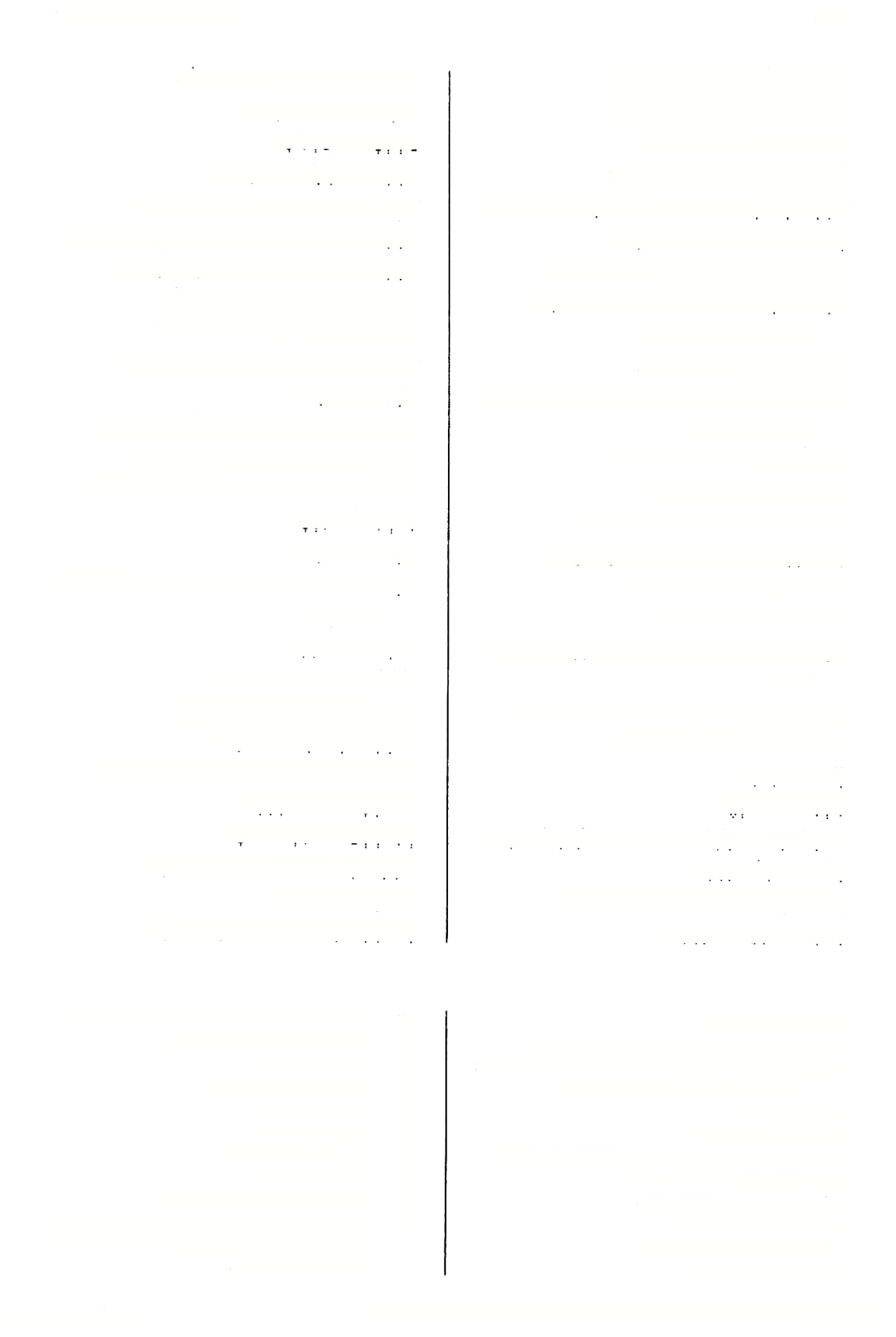 מפלט לא פליט23   )חול׳ קח ם 2> פלוט אינו פולט מפליג   )חול׳ טו א, ערב׳ יג א(  מחלק 
מפליג  )ב״מנכביעוד(  מחלק )= מבחין( מפליג נסשיה מיניה  )חול׳הרע״א(  מפליג )= מרחיק( עצמו ממנו אתה מפסיד, תפסיד )חול׳י סט מפסלת מפליג24  <ב״בקכא2( מפלג מפסיד מפסיד , תמו׳ טז 25 2, ר״ה ל ב , סוכה מא כ6 25 )שבת קמב  רע״ב מיפליג אני מפסיד ) א36 )שבת קח ב, ב״מ קט מפסילנא רע״א27)  ר׳ מיפלג )ב״מעגסע״א( ר׳מפסדיתו מפסידתו37 מ׳וק׳:פליג )מנ׳קחט מיפליג מיפסל מ׳ ורש״י: )גם׳ פח כ, «׳ מב א( מיפסיל פ׳:פליג )סר מט  ט מפליג נפסל מיפסיל מיפלג פליגי מ׳: )בכו׳כגט מפליגי מפסיק מפסיק מפליגנא  ב״ססא״ב״בכאב(28)  אני מחלק , ע״ז עה 40 ב״ב כא 392 3, ב״ם קב א א8 )שבת מב מפסי* מפלאה מ/ )"■הכגאט מפלת מפסיק ב41) מפני ח )ע״זכטא( מפנה נפסק מיפסיק נפנה )= עושה א29< ב יעיד, ע״ז כט )פם׳ קיא מפני ח׳: פסיק )כתו׳ עזב> מפסיק צרכיו( מפסיקא42  )שבתכם ב( מפסיקה מיפסל, למיפסל    לפסל מפני   )שכתקמב(  נפנים )= עושים צרכיהם( למפני30  )בר׳ סב א( ר׳לאפנויי מיפ0ל   )זב׳ פב ב, פט ב, בכו' לט א(  נז' : מיפסיל מפנה נזפני נפסלת מיפםלא/ה מופנה מפני31 לפסל אותה למיפסלה עד שיעבר הפסח )קיד׳סהא( עד דמיפני פיסחא פוסלים אותה לב׳ מאט מפסלוה43 ענג, מפנק מפנק נפסלים מיפסלי מפנקותא  )פס׳ נ ב, חגי׳  ו א( ענוג, פנוק למיפסליגהו  )גט׳ כא <  לפסל אותם מפנקי    ענגים, מפנקים ר׳ ב, ד׳: מפסדנא, שה״ג: קנסינן, קנסוה, קנסו ליה. ה׳, ד׳: מפסידתו.    35( ר׳ הע׳ 33. מ׳ ה׳, ד׳: מפסידנא. ה׳: מפסדיתו, מ׳: מפסדינהו. מ׳ וחוס׳, ד׳: מיפסק. ה', שה״ג: מיפסק. בנום׳ )מ׳ ה׳ וד׳(: מפסק. מ׳ ורש״י, ד׳: מפסק. הגהתי ע״ם מ׳ )מפסיק(, ד׳: מיפסקא. צורה חריגה, ובם׳ במקום "ומפסלוה מן הכהונה": ואתו למימר קא שרו חלוצה לכהן גדול )=  ויבואו לומר מתירים חלוצה לכה״ג(. (33 (34 (36 (37 (38 (39 (40 (41 (42 (43 רמז למתן שוחד. פליט )ביו״ד( מ׳ פ״א ובהמשך דברי התוספות. פ״א-מ׳לי׳, ר':פליג, אה״תוע״י: מופלג. פ״ב-מ׳ר׳: פליג, אה״ת וע״י ורשב״ם )ד״ו(: מופלג. מ׳: מיפלג. ם׳ ורש״י: מיפלג. מ׳: איפלג פליג )באשגרה מן "כי איפלג" שלאחריו. מ/ ה׳: מפליגנא, ד׳: מפלגינא. הגהתי, מ׳: מפני, ד׳: מפנה. פ׳: לאפנויי, מ׳-נ״א. בד׳ השתבש: מופני, מופנה. כי״י, ד׳: אפסדינהו. (22 (23 (24 (25 (26 (27 (28 (29 (30 (31 (32 מילון ארמי עברי לתלמוד בבלי / מלמד, עזרא ציון בן רחמים )עמוד 276( 113141ה                                                  ודפס מאוצר החכמה 260 ע —מפקינן מפ מיפצל   )זב׳יחב(  ח׳:מיפציל מפפע   )יב׳ קה ב 2, ב״ק פא  ב,*(  מפסיע מ׳: מפציל מפצלת )יומאעאב( )חול׳ נם ב( מיפצלא מיפצלא מיפסעל(  )שבתקב-וד(  פסוע )ח( מפספסינן  )שבתקנה א(  ר׳ פספיסי מפצלים <2 א )חול׳ צג מפ$לי )נז( פסוק, חתוך כאב ועוד( )בר׳ מישסק לצאת מיפק, למיפק מפסיק נד: )שבת כס ב( מיפפק מ׳מ׳ב:מפקא )סוכה מה א> מיפק פסוק )= להפסיק( 4  )םם׳קהא2> מיפסק5 מוציאה 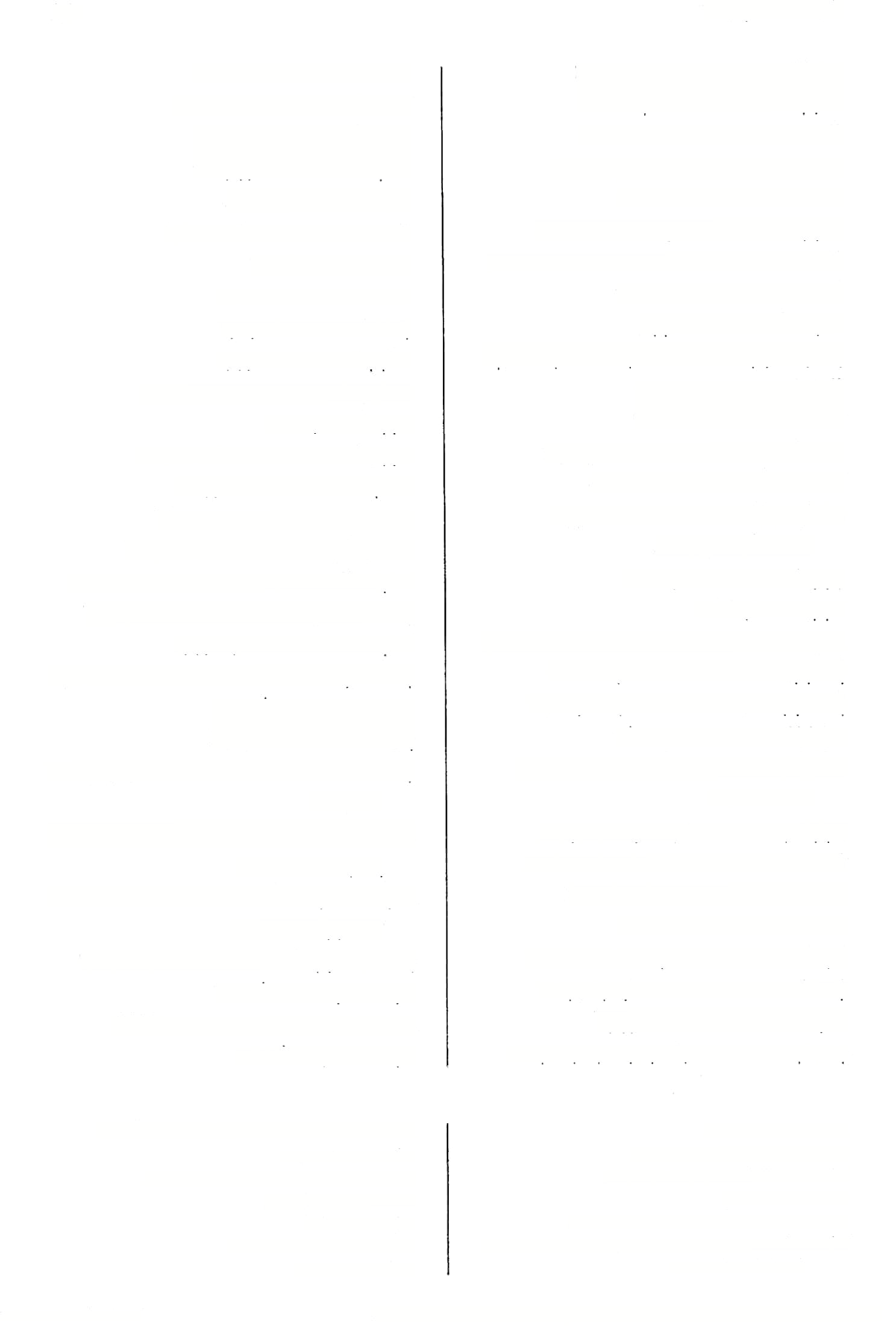 מ?קא/ה מפסיק ר׳ )שבתמבא,ב׳׳מקבא2,ע׳׳זעהב( מיפפק פקיד, פקידי ר׳ מיפקד מפסקן ר׳ )מנ׳כדא( מיפסק46 מצוה (2 א )ב״מעז מפקד נפסק 4  )כתו׳יזא( *מישסק6 מצוה )סוטהכאא( מפקדא למיפפק דמא   )ע״זכחא(  לפסק )= לעצר( הדם מצוה יב׳סדב“סורע״א(51) מפקידים מיפקדא מפקדי* מפסקן מפסיק ר׳ ר׳ )חול׳ נס א( )ב״בכאא( מפסק מפסק מפקקים )5• א2 )בי׳ יח ב, כתו׳ פה מפקדי מפסיקה )סוטה לח ב, כרי׳ י א ועוד( מפסקא מצוים 5  )יב׳סאאועוד( מיפקדי3 מפסקא ר׳ )שבת כט ב( מיפסקא47 )יב׳סורע״א( ח׳:מיפקדא מיפקדי מפפקא קראי   )ב״ב קיא ב ועוד(  מפסקת מפקך)י(נא  )ב״קפזא-ני״י(  אני מצדה )= מחלקת( מקראות מפקדינן  )יב׳ מז ב, ע׳׳ז •ד א, כא םע״א> אנומצוים מפסיקים <2 ל ב )ביצה מפסקו לאמפקדינן  <ע״זידא,כאא( אין אנו מצרים מפקדת  )בר׳יסע״א(  אתהמצוה מפסיקים )סנ׳חרע״א( לפסק אותו )= את הדין( מפסקי מיפקקיה לא מיפקדת   )יב׳ סה ב 2, כתר סד א42 (5   אינך מצוה למיפקקיה  )עירו׳ לה א ועוד(  לחתך אותו )ב״מפגב( מוציאים מפקד לאמפסקינן  )פס׳קהא(  אין אנו מפסיקים מצרה )גט־ ע א ועוד( מפקיד מפסקן   )מג׳ כד א 2״(  מפסיקות מצוה לביתו ע א 2, ע״ז יב ב> )גט׳ מפקיד אפיתיה מפסקש     )חול׳ נט א  - כי״י וע״י(   מפיקות )על ביתו( מפקיד  דינא  עלייהד   )סוטה כא א> נפקד הדין עליהם )= נענשים( )= משותקות( מפסקת   )יומא לגב( אתה מפסיק, תפסיק מפסקת   )עירו׳ צח א> מ׳ שט׳ ור״ח: מפסקא מיפקיד דינא עליה    )שבת לב א, ע״ז  ד  ב55)  נפקד פעה )= לצעוק( )עידו׳עהב( מיפאא הקץ עליו )= נענש( פעורי ר׳ 4  )ע״זנאב( מפערין9 איניקצוה )קידו׳ לא סע״א> 55 לא *מיפקיז־נא מפצים )מין מחצלת( )שבת סה א ועוד( מפצי מוציאים מפקי, מפקין מפצי   )כתו׳ צב א־ב, ב״ב פה א(  מפצה, מפיס מפיקנא קלב ב> מ׳ וו־ש״י: )חול׳ מפקינא מיפציל   )יומא עא ב, זב׳ יח ב( מפצל אנו מוציאים מפקינן מפצינא   <כתו׳ צא ב> אני מפצה, אפצה, אפיס מ׳ וכ״י סם׳: מפערי.     50( מ׳, ד׳ - בלא יו״ד. מ׳, ד׳: מיפקדי. רש״י )מ׳ חסר דפים אלו(, ד׳: מיפקדי. מ׳, ד׳-בלאיו״ד. ד׳: מפקדת. ע״י א ועוד, ד׳ לי׳ עליה. מ׳: מפקיד נ׳. (49 (51 (52 (53 (54 (55 (55• מ׳ ה/ ד׳: מפסיע. מ׳ - פ״א: אפסוקי, פ״ב - לי׳. מ׳ ר׳ א ב: מיפסקן, רש״י: מפסקי. מ/ ד׳: אפסיק. מ־: מפסיק, רש״י: מפסק, וצ״ל: מפסקא. פ״א - ד׳: מיפסק, מ׳ ר׳ אב: מיפסקן; פ״ב  - כי״י וד׳: מיפסקן: רש״י: מפסקי. (44 (45 (46 (46• (47 (48 מילון ארמי עברי לתלמוד בבלי / מלמד, עזרא ציון בן רחמים )עמוד 277( 113141ה                                                  ודפס מאוצר החכמה מפקרין—מפרעתא מפ.ר)י(ק62 )גט׳סטרע׳׳ב(  מפרק63 מיפר)י(ק )הור׳יגב־מ׳( נפרק, מתרץ מפרייקנא )ב׳׳מפ ד א( אנימ תרץ, אתרץ מפריקנא <«״!ג רע"ם 2»> אנימתרץ, אתרץ 261 מ?ק)י(רץ )נדר׳מד א-רד( מפקירים מפקנא <גמ׳נוס מוצא) הצואה()= פי הטבעת( מפקנא )גט׳מהא( מ:מפקענא 
מיפקעפקע )חיל׳נ וא( בקוע נבקע 65 )פס׳עדרע״ב( מתפורר מפריש מ[י]פריר מפריש מפקע )שבתצברע״א( מקרע מפקע  מפקיע) מקדושה, ממצוות וכיו״ב( שמ״ק: מופרש 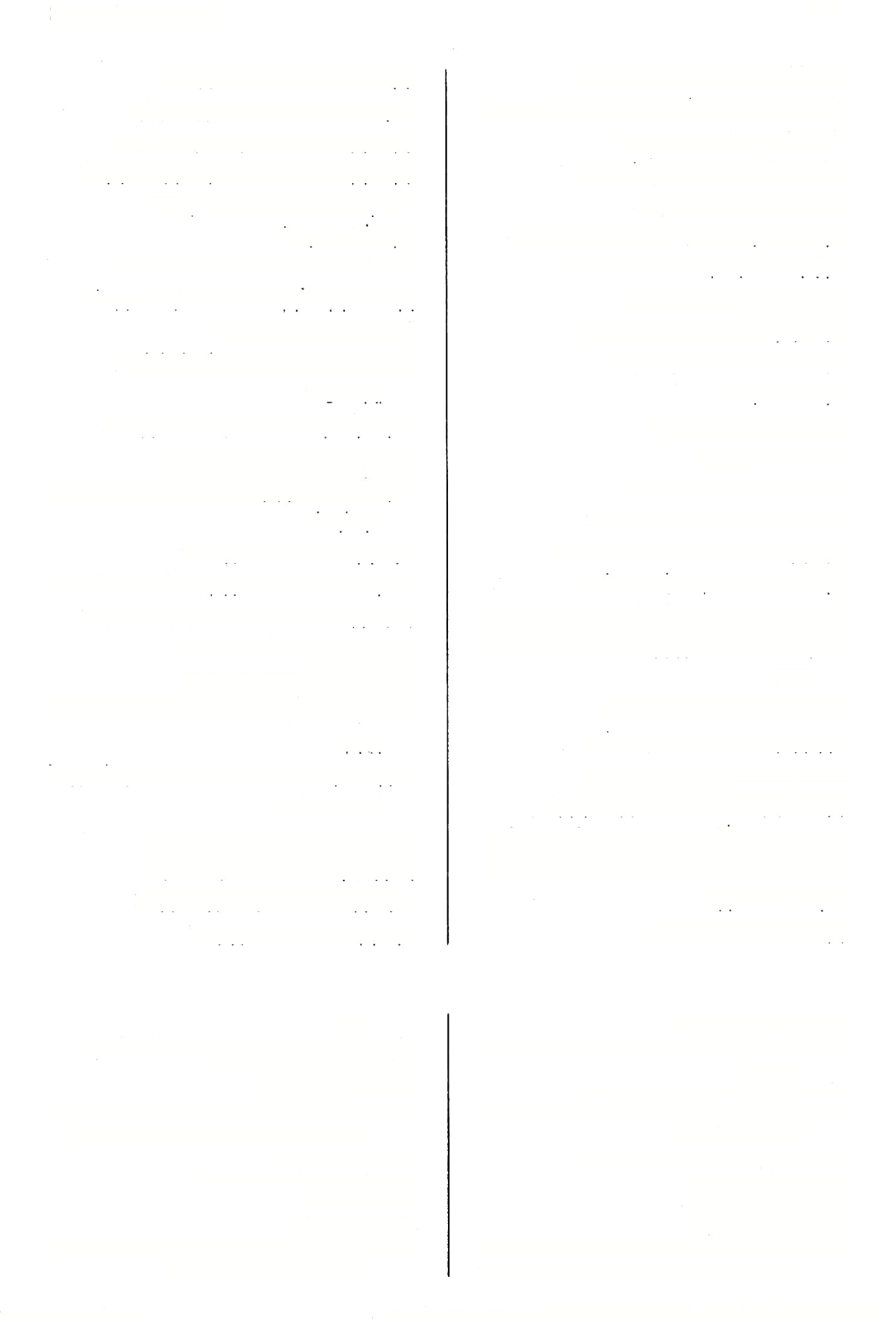 )3כריאםע״א2( מפריש מפקעא  מפקיעה) מקדושה וכיו״ב( הדה... מפרישנא לומאכס הייתי מפרש מפרך )פם׳סחב> ר׳פריכא 
מיפרך קפריך )גם־פ ג 3> שבור שובר, מיפקעי )ב״קנדא( מתבקעים מפק[ע]נא56 )גט׳מהא( אני מפקיע מפקעת )תמרכ ד ב( אתה מפקיע משיב על־ איכא למיפרך יש לשבר,יש להשיב ’מיפרכא65 )עירו׳קגא( מתפרקת מפקיר 5 )ב״מלס מפקר מפקירים מפקר מיפקר7 מפקדי איפרוכי מ[י]פרכן66 )שבת כ םע״ב> התפורר מו1פוךרות מפרכתא )ב״בסזס  מפרכת67 מיפרמי)חול׳לארע״א( מחתכים) רש״י:כרותות( מפרנסנא68 )״■!־׳סהס אנימ פרנס, אפרנס מפרסם )ר״הי ח ב69ועוד( מפו־מם 
מיפרסם )ר״היחס ר׳ מפרסם מיפקרי )סנ׳פבא( ח׳:מפקרי מפקרינן)מ״קטזא( אנו מפקירים 
מפקרנא )חול׳ז כ( אנימ פקיר, אפקיר 
מפקת)נפק( אתה מוציא, תוציא 
מפקתיה )שבתקלדא( מוצאו)= פיהטבעת שלו( מיפרזל )גט׳״  ב( מפרזל) = קשור בשלשלת ברזל( טפרסמא מילתא )הוי׳ ד א 3, מל מ א70< הךבר ר׳נפרחה )ע״זיסע״א( למפרח58 מפרסם מפריחות59 מפרחייתא )שבתנטב( מיפרע פרעיה   <3״מיזא, ב״ב קעב א> פרוע פרעו )= את החוב( מיפרע71 )כתו׳פ !ס )החוב(נ פרע מפרחן )חול׳נ גב( ה׳כ י״יר,: פרחן מפריט חטאיה )סוטהז ס מפרט חטאיו מיפו״יך איפרוכי )חול׳פ ח א( התפורר מתפורר למפרעינהו )גט׳מוס לפרעאותם מיפרענא )ע״דוס אנינפרע, אפ.רע )ב׳יקי ח ב,כהא-ב,הור׳יד( נשבר ק״ו נגאל פל®יד ל,,* מיסריק60 מקרעתא <חול׳נ ס  מפרעה72 )גס׳לחא( מפדה מפריק® מפרקנ׳. רש״י, מ׳: מיפרק, א״פ ום׳ ב: מפרד, ע׳: דאיפרד. מ׳ וא״פ ד״ש, ד׳: איפרכא. רש״י, מ׳: מיפרכא. = ממל במשנה, והיא אבן נקובה שמכניסין בה עץ, שצדו אחד בקורה וטוחנין בה הזיתים )ע״פ הערוך(. מ׳: מפרנס אנא. רש״י, ד׳: מיפרסם, מ׳: פרסם. ר׳ ניפרסמה. מ׳: ונפרע )!(. חלק הכרם הנראה מיד  כשפותחין את גוף  הבהמה להוציא את קרביה )עי׳ רש״י וע׳ (. (65 (65• (66 (67 (68 (69 (70 (71 (72 מ׳ )ע״ס רש״י "ה״ג" ?( פ׳  רא״ש,  שאר כי״י:  מפקר,  ד׳:  אפקרנהו, ע״י: אפקרינהו. מ׳: נפרח׳, אה״ת: ניפרח׳, ע״י: ניפרח. ר״ח: חתיכות יוצאות ועודפות ממנו )= מן חגור של עור( לימינו ולשמאלו. קדו׳ כא סע״א - ד׳: מיפרק, מ׳: מפריק. מ׳: מפרקי = פודים. רש״י, כי״י: מפריש. רש״י: מנתק אבריו. כצ״ל.  פ״א:  ד׳:  פריקנא. כ״י  םפ׳: מפרקינא, מ׳: יפרקיני. פ״ב: ד׳: מפרקינא, כ״י 0פ׳: מפרקינה. מ׳: (56 (57 (58 (59 (60 (61 (62 (63 (64 מילון ארמי עברי לתלמוד בבלי / מלמד, עזרא ציון בן רחמים )עמוד 278( 113141ה                                                  ודפס מאוצר החכמה מפרק-  מצו262 מלבה מ?שא )נפש( ?וסרק, מ?שב )את הקושי( מפרק מלבים מפשו מפרק )משא( )ב״ביאב  ם מפרק )ביצה לגב( מפשח )= מקצץ ענפים( מפשח פדה )בכו׳ארע״ב( מיפרק מיפשט, למיפשט    לפשט )בעיא( מפשטי   )סוטה סו כ(  מתישרים נפדה לפדות )קיד׳כאסע״א( )קידו׳כטא( מיפרק למיפרק למפ'שט)י(ה74  )כרי׳כורע״א(  לפשט אותה )= את נפדית, נגאלת ה א( )ב״ק סט א )ערב׳ מיפרקא הבעיא( 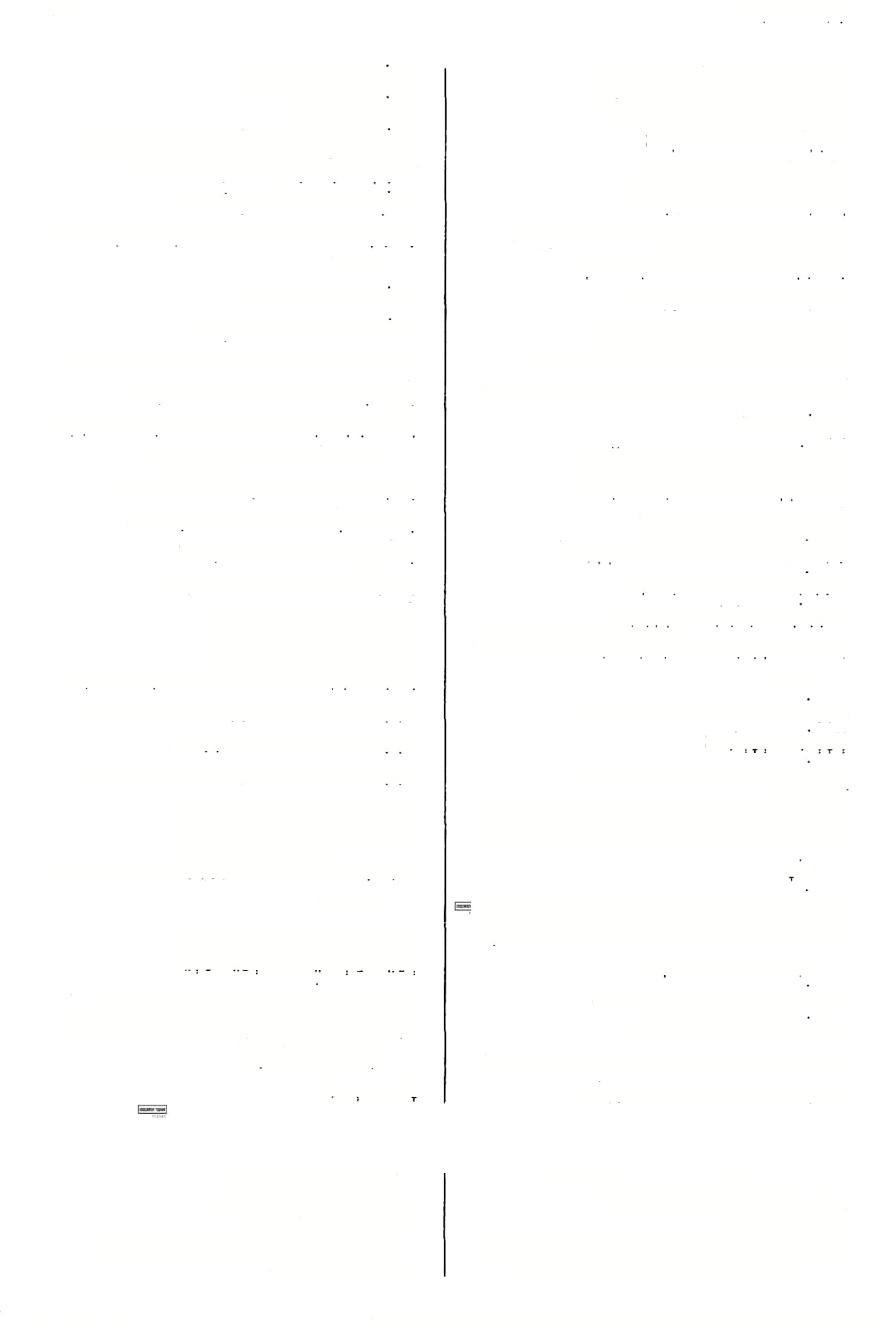 לגאלאותה )ערכ׳כוא-ב( למיפרקה מפשי )נפש(    מלבים מפשיט75   )ביצה כח ב> מתישר מיפשיט   )םונהלגא,זב׳כא(  מ׳ ורש״י: מיפשט לא מפשינן   )ביצה ז א( אין אבו מרבים לא מיפשע פשעו כה  )ב״מצוא( פשועלאפשעו בה )= לא נתרשלו בשמירתה( למפשע  <שבתיא> לפשע )= להתרשל( מפשרחלמי  )בי׳ נו  «  פותר חלומות מפשר   )בר׳נהא(  )חלום( פתור מיפרקי   )מג׳ יא ב 2> נגאלים מיפלקי  )מנ׳קאא,ככו׳טזא(  נפדים למיפרקיה  )קיד׳כטא(  ח׳: למיפרק נפשיה ?זפרקינן  )חול׳סחרע״ב( אנו מפרקים, מפרידים מפרש   מפרש מיפרש   )יב׳ א ב, מ׳ נא א 2> פרוש )ח( פר מיפריש  <«׳ כג א> עשוי לפרש למיפרש  )ב"? עיו כ( לפרש מפרש)א(  )זב׳מגב-מ׳ורש״י(  מפרש לפתח )חע׳ כד א, סג׳ פד ב( )שבח קח ב( לפקח )תע׳כדא( נפתח )ב( למיפתח למיפתח מיפתח מפרשא   )בכי׳ מ א( מפרישה מיפרשא  מפרשת, מתפרשת 
לדידי מיפרשא לי   שמעתי בפרוש )שביעית פ״י ממפתח בכא76  )כר׳ נס א, תע׳  ו ב> בפתיחת הפתח מ״ה-מ״ו( מפתחה77  )ע״זעב>  מפתחה )= מפתח שלה( מפתחי78  )יב׳ קיג סע״ב(  מפתחות מפתחיה  )סנ׳קיגא(  מפתחו )= מפתח שלו( מפרישים מפרשים )פם׳ נ ב, סוטה מח א( מפרשים )שבת סו כ כ״פ ועוד( מפרשי מפרשי מפלשי )חול׳סרע״א( מתפורר 79 מפתת איכאדמפרשי  )ב״קנוב( כלכי״י:איכאדפריש )ב״מפהב( לא יכלתי לא מצאי משלישי להו    )חול׳ קטז ב, נדה לב א 2(  מפרישים את לכבש לכבשן )= )מ״ק י ב( מיצאנהי80 התמרים( אותם s          (מ?ל שינו   )ביעה  א א( אנו מפרישים )חלה בי״יח־״ילי׳ )עירו׳פרע״ב( מצד מפלשינן ליה/להו    )יומא  ו א, ת כ, חול׳ קטז ב( אנו מצדד הצדד מצדד אצדודי81 מפרישים אותו/אותם צם א( הצדד מצדדים )ב״ב מצללי אצדודי מפרשן   )בד׳ יב ב, «ג׳ ג א( מפרשות ב> )תע׳ כב לינא  אנפשיה מצליק  )עליה(82 מפלשת  אתה מפרש, תפרש מצדיק דין על עצמו מצו    יכולים מיפלת )פרת(  )זב׳ מג רע״ב , חול׳  ס רע״א73)  נפלש מיפרתי   )פס׳ פה א,  חול, עג א(  נפרשים ם׳: מפתחות, ד״ו: מפתח. ם׳ ה׳ ר׳ א: מיפרת )ור׳ שם(. מ׳ שט/ ד׳: מייצינהו. ע״ו ס א: צדודי, אבל כ׳׳י ספ׳ ורש״י: אצדודי. כי״י ואה״ת לי/ (78 (79 (80 (81 (82 ובכל כי״י, ד׳: מפתת.    74( מ/ רש״י: למיפשט. מ׳: מפשיט לה  = מיישר אותה )?( כי״י, ד׳: בבי. במ׳  ורש״י  לי׳,  והוא  גליון  ל״איקלידא", הראשונים יש "מפתחא" ואיו "איקלידא" )ד״ס(. (73 (75 (76 (77 מילון ארמי עברי לתלמוד בבלי / מלמד, עזרא ציון בן רחמים )עמוד 279( 113141ה                                                  ודפס מאוצר החכמה 263מ                                                                                                                                  צו  —מציעתיה היכי  מצו  מב?(לי  )ס״קגב(  איך יכולים לבטל מצ[ו]ב;יתא83  )שבתקחב( אפרי-ות84 אם לא )םתו׳ צט א( זוזי לך מצטרכי לא אי )שבתקהא(  קירוס86 מצרביתא85 תצטרך  למעות  )בדיוק: אם לא נצרכים לך לצעק )כ״בקיחא( למצוות מעות( , מכאי־לה 87 <שבת לג ב> מזעיקה מצווחא <בר׳ מת א ועוד(  תצטרף מצטרף )ב״קפיא(  מזעיקים, מכאיבים 88 מצווחי )נדה לד ב(  מצטרכת 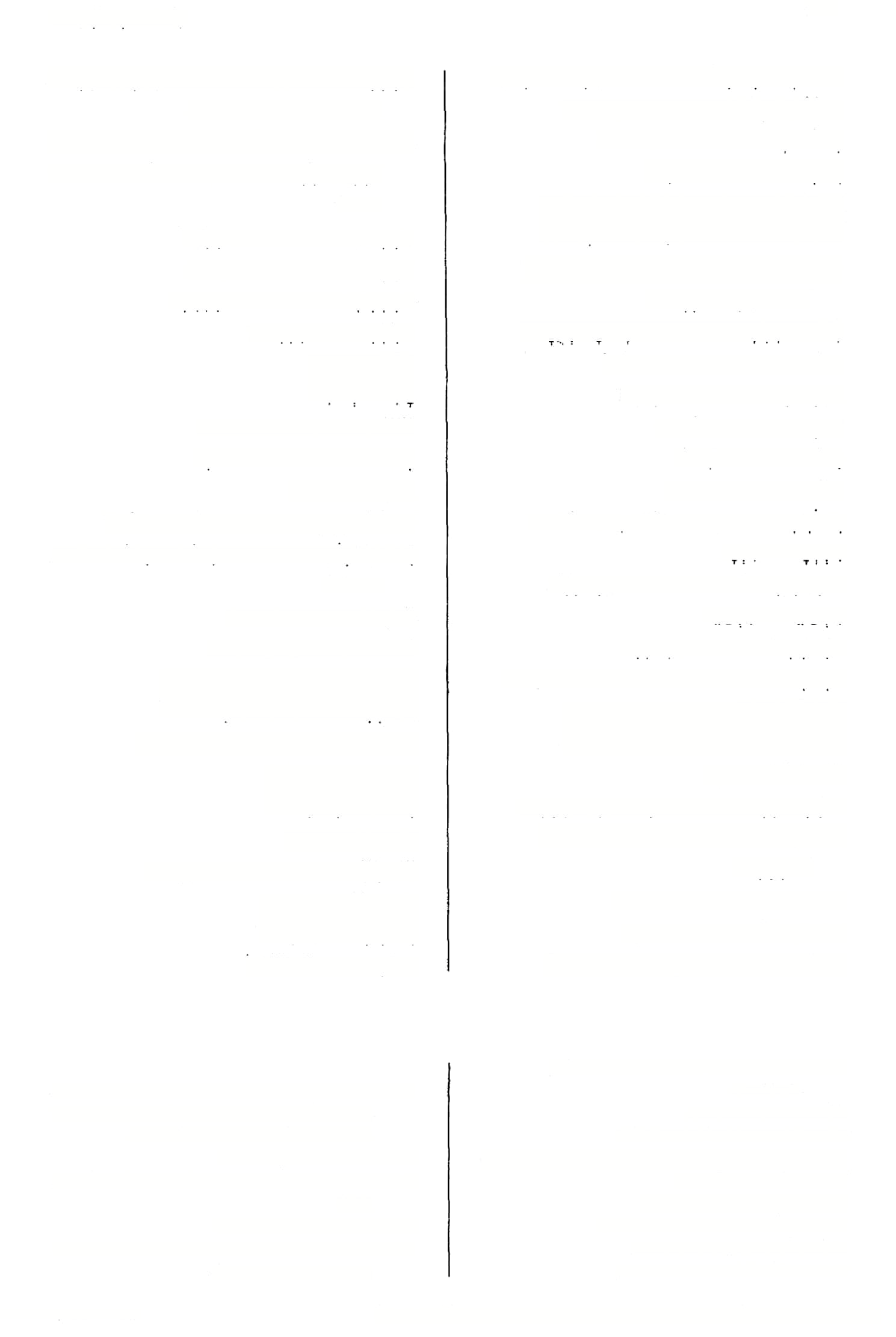 מצטרפא ס א, ע״ז עד א> לא תץעיק )עירו׳ לא  מצווחת )מג׳טוסע״א( מצטרפת מצטרפים מצטרפת מצטרפי )= לא תגרם לזעקות( מצוות  עלמא   )כ״מכחא2(  העולם  מצות89 כול;91 יכולים מצי מצי )יימאסהאועיד(  מאותו )מר לח ב(  מצותם מצוותיה מצוותייהו )ב״מצזאז  מ׳וה׳:מציבא מצי )בר׳ כ א(  צעוק)מ( מצורו מוצה סב׳סהב( מצי92 )מצה( מ:בש )ב״בכדב( מצוי יכולה מצ;א93 ר׳ מצי )זב׳ הה ב( מיצוי מערות94 )ב״בבחא( מצץ מציין  מארתא )שבתקנבא( איש מצה, איש ריב מצויינא )בי׳ ל ב> מקשט עצמו )בבגדיו, מצי:ין  נפשית ")רש״י94 )ם״בפא 2> מתחברת מצוה )צות( מצותא מיצטוותא )נדר׳ כ ב( מצעים מצי-יני מצטער מצטער מ׳: ציירי )נדהיזא( מציירי )כ״מצא(  מצטערת מצטעדא )שבתקטוא( אנו מצילים מצילינו מצט   לי   <בר׳ ית  ’רע״ב89, נדר׳ בגא 3(  מצטערים אני מציל )תע׳ככא,כטא( מצילנא "מיצטערן9  )שבת קם ב(  ר׳איצטערון )סר קם ב( אני מצילה, אציל אני ;כול מצילנא מצינא )שבתקנדם( נבקעים, יבקעו נארך מיצטרו מיתריך אנו יכולים אמצעי מצינן מציאא )יומא פד א> אני נארך, אצטרך )חגי׳ טז ם> איני מצטרף, מיצטריכנא לא  מצטריפנא )מעי׳ יח א, נדה כ א( האמצעי אה מצי ל א אצטרף אמצעיים מציעאי מ׳:אצטרי׳ )בכו׳נהא( מצטרך אמצעית מציעתא נצ.ךכת )חול׳פיב( מיצטרכא אמצעיתו מציעתיה )גט׳נבב(  נצרכים )=  זקוקים( מצטךכי ואחריו בא הפועל הנעזר גם הוא בבינוני )במקום צורת המקור( למשל: מצי אמר = יכול לומר. מציא אמרה = יכילה לומר, מצו מערבי = יכולים לערב. 
כל כי״י ושמ״ק, ד׳: מיצוי. 
בכמה מקומות בא בד׳: "מצי" לנק/ ובכולם בס׳: מציא )מצי׳(. 
עושה ציון למערות קברים. 
באותה הוראה גם בשאלה ,,מפני  מה תלמידי חכמים מצוינים )שבת קמה סע״ב(. (91 (92 (93 (94 (94• א״פ רי״ף רש״י, מנוה״מ ד״ק: מצוביאתא, מ׳; מצובתא. חוטים בשפת הבגד. א׳׳פ: מצובייתא, ד״י: מצומיתא. Ku i׳ j>0 j עץ שעליו כרוכים חוטי השתי, והוא מל״י = גורמת לזעקות מכאב. רש״י, ד׳: צווחי )ועי׳ ד״ם(. ההולך בדרך מוצא לו חברים לדרך. מ׳ פ׳ ב״ג ואה״ת, ד׳: מצערי. א״פ: דאיצטערון, מ': דאצטערן. (83 (84 (85 (86 (87 (88 (89 (89• (90 מילון ארמי עברי לתלמוד בבלי / מלמד, עזרא ציון בן רחמים )עמוד 280( 113141ה                                                  ודפס מאוצר החכמה 264 מצעאלהו ופס׳קיאא( מצעה  אותם2 מיצעי )בר׳יחב( אמצעיים צמיצעי, 3י מיצעי באמצע מציצי—מיצרין מציצי95 עינא )כתו׳ססע״ב( קטניעינים)ע( מצית)מצי(  *ב״בטב״חול׳נחרע״ב(95) מצית, ינקת מצית אתה יכול מצער מצערת מצערים מצערים 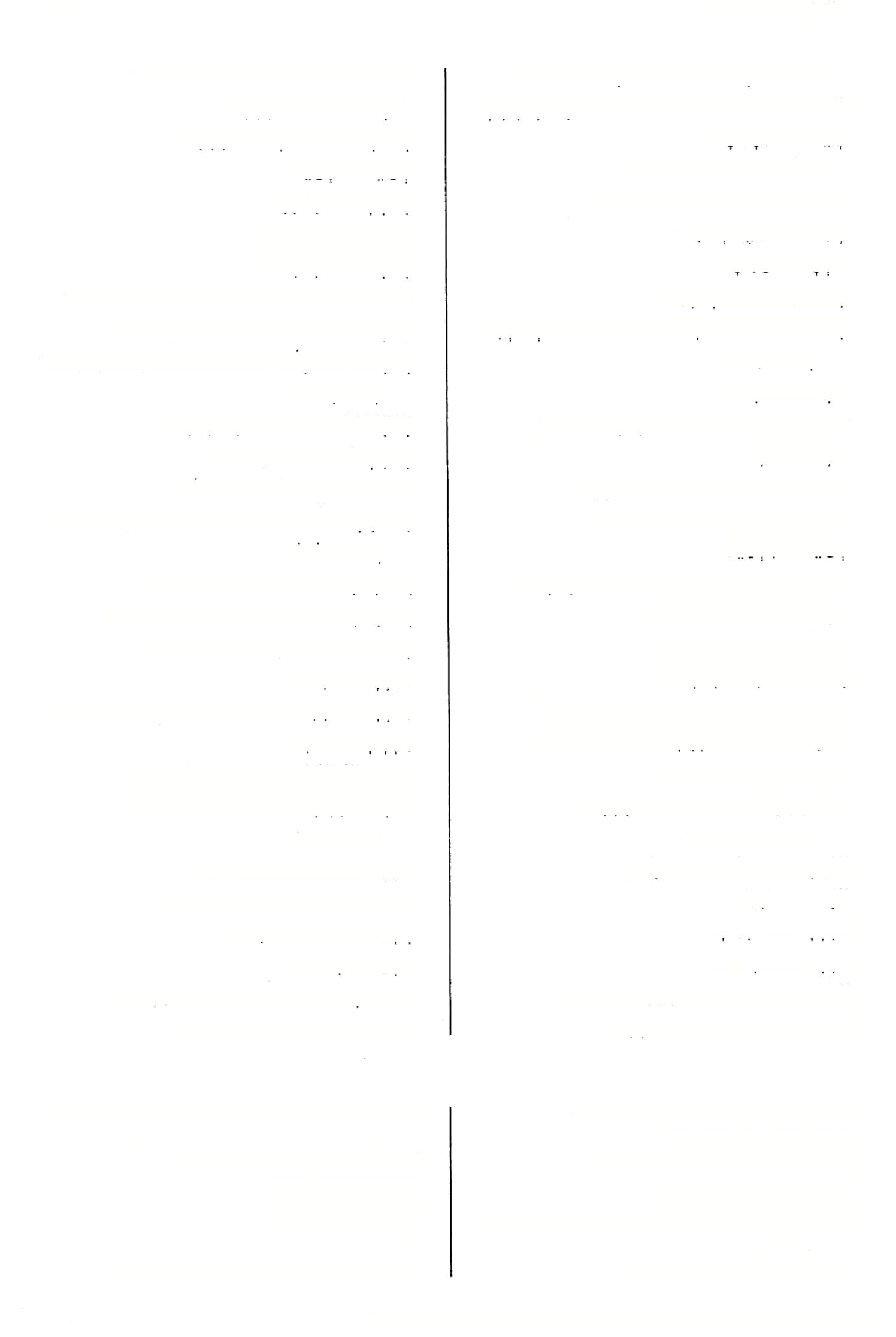 מצער מצערא מצערו מצערי3 מצית96 )יב׳סהא2( ר׳מציא מצית ושבדיהא ( ד״יו נוס׳: אצית מציתו אתם יכולים מצלא  מצילה מ׳פ ׳ב״נואה״ת: מצטערי מצערי ובר׳יחב( מצלו)צלי( מתפללים יס ע״א5) מצערים ע״ז ,4 מצעדיו )גט׳ס זכ מצלו )צלל( מיא  וע״י לא ב( מצוללים אנו מצערים כ א> )בי׳ מצערינן נמשין 'את־המים96 את׳עצמנו מצעריתו )ע״זדא( אתם מצערים מצלח  מצליח מצלחיציבי )שבתק יט א> מבקעים עצים מצעדן6 )מ׳י אא( מצערים מעה מצלי מצערן )שבתל ,חא( מצער אותי מצערנא ליה  )כתר סג ב( אני מצערת אותו, וחגי׳י א ב( מטה אזנו )םנ׳קטב( מפזה־דין מצליאויךניה מצלי דינא97 אצער אותו מתפלל מצלי ה!אמצערת )תע׳כדא( את מצערת יב-מם׳עזרא( מתפללים מצליין )ד״ה דא, ב״ב לא מצערת ליה )בר׳מחא( אלתצערהו מצר )ב״בס אב( מצר) = סימן גבול( מצליל9 )ב״מגגב( מצילין מצלינא  אני מתפלל גבול חבל) תלוימעללגשרצר,להיאחז בו( מצרי מיצרא מיצרא מצראה מצלינן אנו מתפללים למיצמד" )כרי׳גסע״ב( לצמד) = לחבר( מצמדי )ע״זנהא> מצמדים) = מחוברים( אפאמצראה )סוכהלגא( הדס מצרי הללא מצראה )בר׳נוא( הלל המצרי )תה׳קיג-קיח( מצמח )מ״קבב( מצמיח )מ(צמצמא* )סנ׳עוסע״ב( צמצמה )= דחקה וכבשה( מצראי )סוטהי בא( מצריים מצראי )ב״קק יד א,ב״ביב ב( גבולי מצרי )ע״זלסע״א( מבקע מצרי  גבולות צמות) מ()= לכוץ( מצניע מצניעה מצניעים מיצמת מצנע מצנעא מצנעי אכי מצרי7 )ע״זלהסע״ב( ביןה מצרים8 מיצרין* )סנ׳מהב( מ׳:אצטרי׳ מיצעא )נדר׳לארע״ב( אמצעי, בינוני מיצעא )ב״מ קח א,כרי׳גא( אמצע = עברה ביניהם. השוה ״והממונה ממצעו)= את הכה״ג(בינולביןהעם"ם נ(׳פ״ב מ״א(. בשבתק כא סע״ב בד״ח:מצערא. ע׳ורש״י:מ צערי. מ׳ואה״ת:מ צעו־ן. "רש״י":מ צערין. ר״ח:א בימצרא דמתא. רש״י:ב שדות אצלהמצרים)= הגבולות(. (2 (3 (4 (5 (6 (7 (8 מ׳:מוציצי.   *95( ר״ג  ומ׳׳ד׳:מצת. מ׳-פ״א:מציא,פ״ב לי׳. = משהים את המים עד שיהיוצלולים. כינוילאחדמדייני סדום. מ,:האימאן דצמד)ובן בס'גם בסנה׳סה סע״א, ד׳: דצמיד(. הגהתי,מ ׳:צימצ׳,יל׳: צמצמיה. (95 (96 (96• (97 (98 (99 (1 מילון ארמי עברי לתלמוד בבלי / מלמד, עזרא ציון בן רחמים )עמוד 281( 113141ה                                                  ודפס מאוצר החכמה —מ?ןדש מצרין )יב׳ קא ב(  לקבע למיקכע מצריך 265 מצריך )נדה סד א(  לקבע אותה למקבעה מיצריף    )ע״זלגב(  עשוי מצריף )אלום( )ב״בעדסע״א( קבועים )לוא(16 מיפזבעי17 מיצרך  צריכי       צרוד  צריכים9 לקבע אותם א ועוד( )בר׳ יב למקבעי?הו מצריכים, מחיבים )נדה יבב( מצרכי )כתו׳ מאב> ר׳קבעינן מקבעינן18 אנו  מצריכים0 ׳ ח א( <נדה מצרכינן למיקבר    )בר׳ כה ב!  לקבר למיקברינהו     )ב״ממבא( לקבר  אותם9, 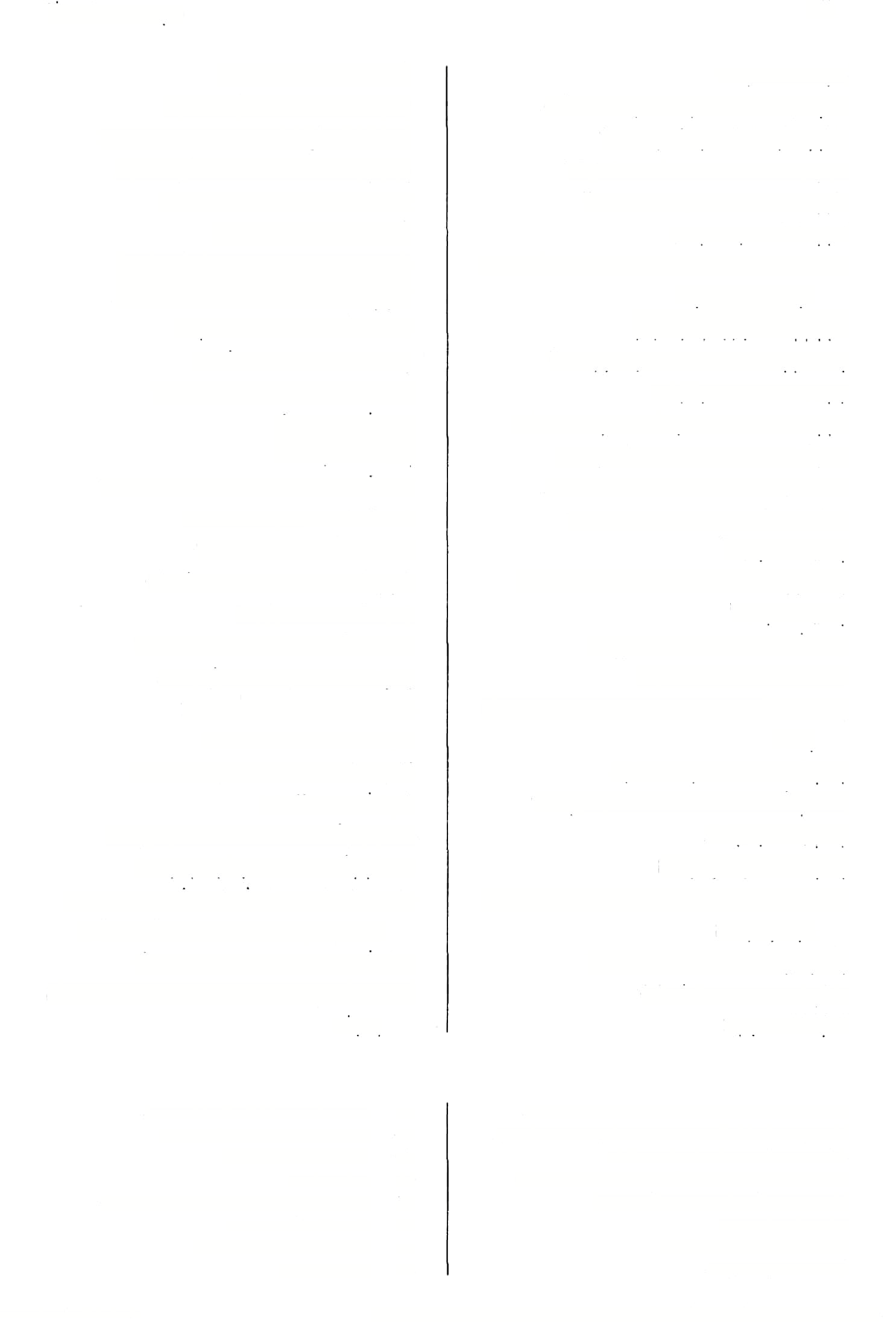 אתה מצריך )יומא יח ב - ני״י ואה״ת! גדל  )יחידי( מצרכת מצך)נ(אה )ר״ה כז ב( קדוח )1ז( )= לנקוב( מיקדה ם?בול, פ״א: מצרי צומח, יצמח a לב׳ צד מקדח20 מצרידלגבוליה מצרנהא )בר׳ יד ב ועוד(  משבים מקרים בני מצרים" )ב״מקחסע״ב( 3ני מצתי מקדימה21   )נדר׳צאסע״א(  מקדימה מצרף12 נסיטהיזא( מצרף מקדיש      מקדיש )ע״זלגסע״ב(  עשויים מצריף )אלום( מצרפי מ_קדש מקדיש אנו מצרפים )ב״ב קסה ב ועוד( מצךפינן גפם׳ קה רע״א> מ׳ ח׳ ב וא״פ: קדיש מקדיש ווז׳ שט׳: מצית )חול׳נתרע״ב( ר״ג מצת מ׳: מיקדש )נדר׳יגא( מיקדיש )שבת קיט א(  ר׳ צתותי מצתת  צתותי ר׳ קדיש <מנ׳ נ א( מיקדיש22 מקבל מקביל צ ב(  קדום )מ( )יומא יח ב, כתר מיקדם אני מקבל )כרזר׳קה סע״ב,ב״ממב( מקבילנא )בכו׳ כו ב(  מקדם מקדם מקבל מהזבל ר׳ מקדימה )נדר׳צאסע״א( מיקדמה23 *ב1)  מקבל )כתר סח א, סרטה מז מה!3ל ח א, מג׳ כ ב> משכימים )בר׳ מקדמי ר׳ מקבל )סוטה מזב( מיקבל )בר׳ ל א ועוד(  מקדימים מקדמי אינה מקבלת, לא ב ועוד( )ב״מ סו מקבלא לא מקדמי   רומאית ב(  מ׳: קדמי מקדמינן     בר(, נבא ועוד(  אנו מקדימים )ב״מנבב(  מקבל אותה תקבל מקבלה קדוש )ח( )חול׳עזסע״ב( יכול להקדישו )םוטהוב> יכולה להקדיש מיקדש ברמיקדש בת מקדש )יומאכב-כלכי״יורש״י(  קבלוהו מקבלים אנו מקבלים )מ(קבלוה מקבלי מקבלינן בני/   בר/  בת מיקדש  בבכורה    )בכו׳  ו א כ״פ( ראוי/ךאחה/ךאויים/להקדיש     בבכורה 1מ]קבליתו   שבתפחםע״א",סנ׳קאםע״ב(15)  תקבלו, אתם מקבלים מיקדש    )שבת קמח ב, נדר׳ יג  א24)  מקדש אינך מקבל )ב״ממב( לא  מקבלת )סס־ קא א(  אינכם מקדשים, לא לא מקדש  לכו תקדשו )נדהלטא( קבוע )ח( נקבע מקבע מיקכע אה״ת: מקבעה, מ׳: מטבען, ה׳: מדבק. רש״י ובהקב׳ )ב״ק טו ב(: קבעינן. = להטמין אותם בקרקע. רש״י: מיקדח. מ׳, ד׳: מיקדמה, רש״י: מקדמה )= משכימה(. מ׳: קדיש, רש״י: מקדש. מ׳: מקדימ׳, "רש״י": מקדמה. מ׳, ד׳: מיקדיש. (17 (18 (19 (20 (21 (22 (23 (24 צריכים שני הפרטים )או שתי ההלכות( להאמר. כלומר: אנו מניחים, ששתי ההלכות צריכות להאמר. = שכנים בבתיהם אי בשדותיהם. האותיות סמוכות זו לזו, ואין אות מפסקת ביניהן. מ׳ ואה״ת, ד׳: מיקבל, ע״י: מתקבל. כתב־יד מינכן. ע״י, ור׳ הע׳ ל״קבליתו". מ׳ ה׳ ואה״ת לי׳. (9 (10 (11 ) 12 (13 (14 (15 (16 מילון ארמי עברי לתלמוד בבלי / מלמד, עזרא ציון בך רחמים )עמוד 282( 113141ה                                                  ודפס מאוצר החכמת 266 דמיקטליה32 )סנ׳מגא( ר׳ ניקטליה למקטלינהו )תע׳כאא( להרג אותם מקטעלה/להו )שבתיבא( הורגאותה/אותם )= את הכינים( מקטע רגליהון )ביצהכ ה בכ״פ( מקצץ רגליהם מקטף )מ׳הסורע״ב( מנתק )השיער( מיקטףאיקטופי )פס׳חא( )האור(ק פוץ קופץ 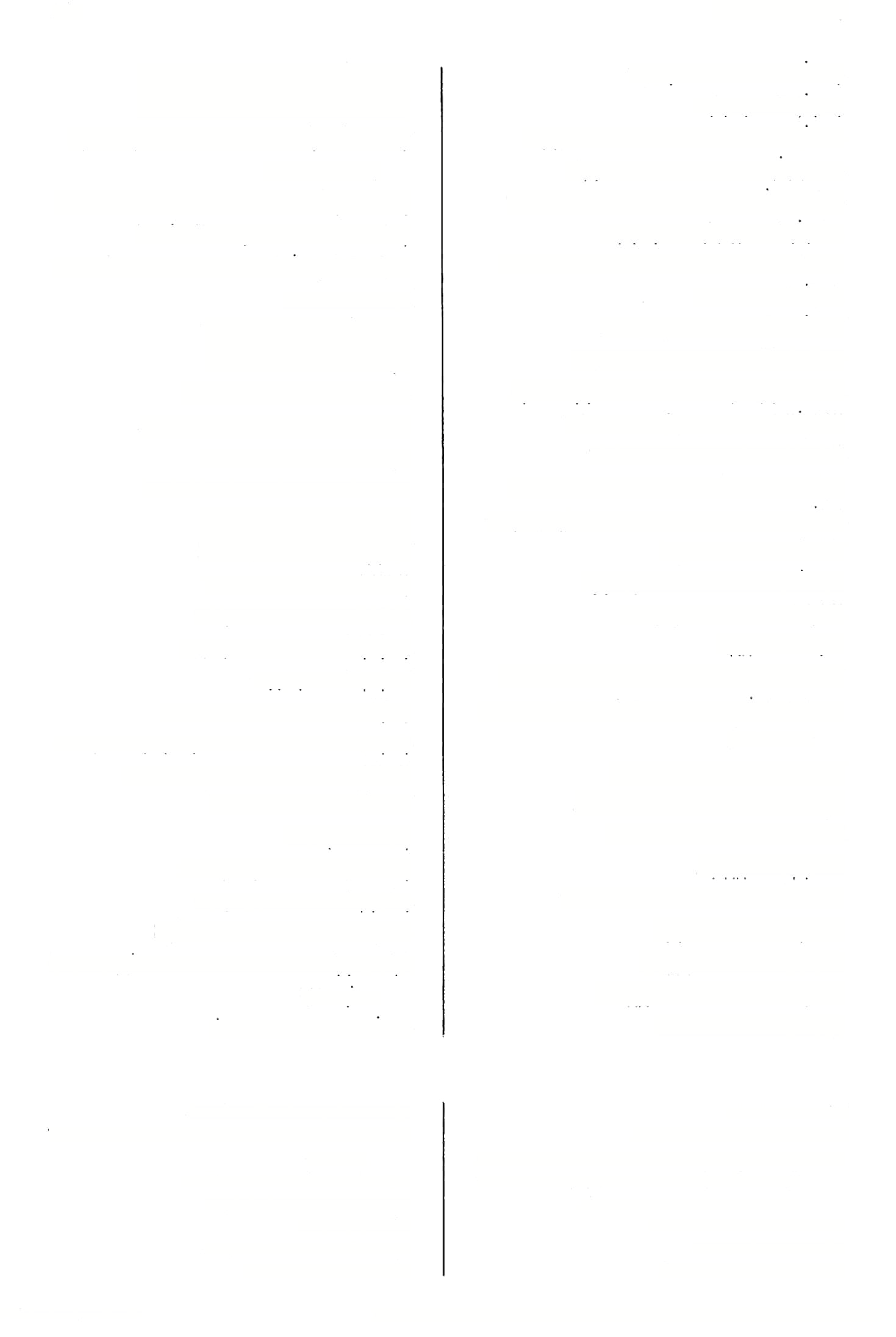 מקדש— מקיש מקדש {םר׳ל גביעוד( מקדש מקדשא  מקדשת 
מקדשא )יומאס ט ב,פם׳קטא,זב׳נד א( מקדש 
בימקדשא )מג׳יאבס בית המקדש 
ביתמקדשא )סנ׳צהא-מתר״י( ביתהמקךש מיקדשא  מקדשת, מתקדשת 
מיקדשא )שבו׳ט וסע״ב( -נדו רש״י: מקדשא מקטיר 3 סב׳עוב( מקטיר מקטר ’מקטר2 מקךשים 
)קיד׳י אא > מתקדשות מקדשי מקדשי25 )תמידכ ס ב> נקשר מקטר33 ר׳ מקדשי )שבו׳סוםע׳׳ב> מיקדשי26 מיקטר )מכותכגא( מ׳: מקליט מ[י]קטךא )פס׳נטא-רש״י} מקטרת מקטרי )ע״זידא( מקטירים 
מקטרי )כ״מכגב  כהב35) ר׳קטרי למיקטריה לקשר אותו 
מקטרץ )בר׳נגא( מקטירות אימקדשנאלך )כתו׳סבב( אם אתקדש לך מיקדשת את מתקדשת, תתקךשי מקהואקהתא לב׳קיב( ר׳מ קוו 
מקוויא קוותא27 לב׳קיב( מקהילים קהלות מקורייהו )ב״קצברע״א( מקוריהם,  שרשיהם28 מקחיה )ב״מנ אא( מקחו אועוד( מקים אועוד( מתקים מקיים )גט׳עד מקיים )בר׳נ ה מקטורך29 ;ע״זנחסע״ב( מקטורנך מקטטי )ערכ׳יגבט מצערים מקיימא )גט׳פגא ועוד( מקימת .נהרג מיקטיל מקיימא מתקימת רו׳א ה״וזוע״י: קטילנא מקטילנא )תמידלבא( מקי׳ימינן )גט׳פ ה א( אנו מקימים מקיימיתו )נדר׳כהאכ״ס( אתם מקימים, תקימו מקיימת )ערכ׳טזא( מ׳ו שנז״ק: קיימת 
מקיל36 )מג׳כבא( ר׳מיקל 
מקילי מקלים 
מקילינן )חול־ד  ב( אנו מקלים 
מקימנא )תע׳בב( אני מקים 
מקיף לה )עירו׳כבב( מקיף אותה 
אדמקיפנא )בר׳ס ב כ, מג׳כט א> עד שאני מקיף עד שאקיף מקיש )מג׳כת אועוד( מקיש מקטיף קטופי )ע״זעבב( קטועק וטע)את הנצוק מכלילכלי( מקט)*י(ר30 )פם׳םדב2( מקטיר מקטל, מיקטל, למיקטל  להרג מקטלא31 )סנ׳נהזס ר׳ ניקטלה מיסזטלא נהרגת למקטלא )ב״קלבב( רו׳ה ׳: למקטליה מקטלא <נדהכ א( הורגת 
למקטלי )מג׳סזא( להרגני 
מיקטלי )םנ׳מאא,מזב2( נהרגים למקטליה  להרג אותו מ מ׳ ק׳: ניקטלא, רש״י: גקטלה. פ׳: למיקטליה, ק׳: וניקטליה, אה״ת: וליקטיליה, ונקטליני׳. מ׳ שם׳ ורש״י ד״ו, ד׳: דאקטר. רש״י: מיקטיר, מ׳: מיקטם. ר׳ ב: קטרי. ר׳ א ב: קטרי, ה׳ פ׳: קשרי. ד״ו: מיקיל, מ׳: מקל. (31 (32 (32• (33 (34 (35 (36 מ׳: מתקדשי. מ׳: קמיקדשן, וצ״ל: מקדשי. מ׳: מקו׳ קוייאתא, רש״י לבר׳ מט י ול״א ביבמות: מקהו אקהתא, ע׳: מקהו קהייתא סי׳ מדקדק בשמועה זו עד אחריתה כאדם המדקדק הרבה בדבר. כלומר: עקור את הדקלים. כ״י םפ׳: מקטדרנך. א״פ )מ׳ חסר דפים אלו(. (25 (26 (27 (28 (29 (30 מילון ארמי עברי לתלמוד בבלי / מלמד, עזרא ציון בן רחמים )עמוד 283( 113141ה                                                  ודפס מאוצר החכמה מקישי — מקני מיקלפן    )מ״קיגב(  נקיפות )מנ׳כחא,בכו׳יגא”(  מקישים 267 מקישי מ[י]_קלקל    עירו(, ב ב n -  2׳(  מקלקל קלה )מ(, שרוף )מ( מיקלא,  מקלא )י״היטב(  מתקלקל, יתקלקל מיקלקל50 לשרף )חגי׳ טוב( למיקלא מקלקלת )עירו׳ פח ב 2( מקלקלא ר׳ קלייה )ע״זסוב( מי־קלא38 ז ב( מתקלקלת, תתקלקל <פס׳ מיקלקלא ח מקלא )ב״מעדא( מקלה39 מקלקלת מקלקלא )מן קולטת קלוט סה א( )חיל׳ קלטה מקלט )ביצהטזסע״ב( מתקלקלים, יתקלקלו 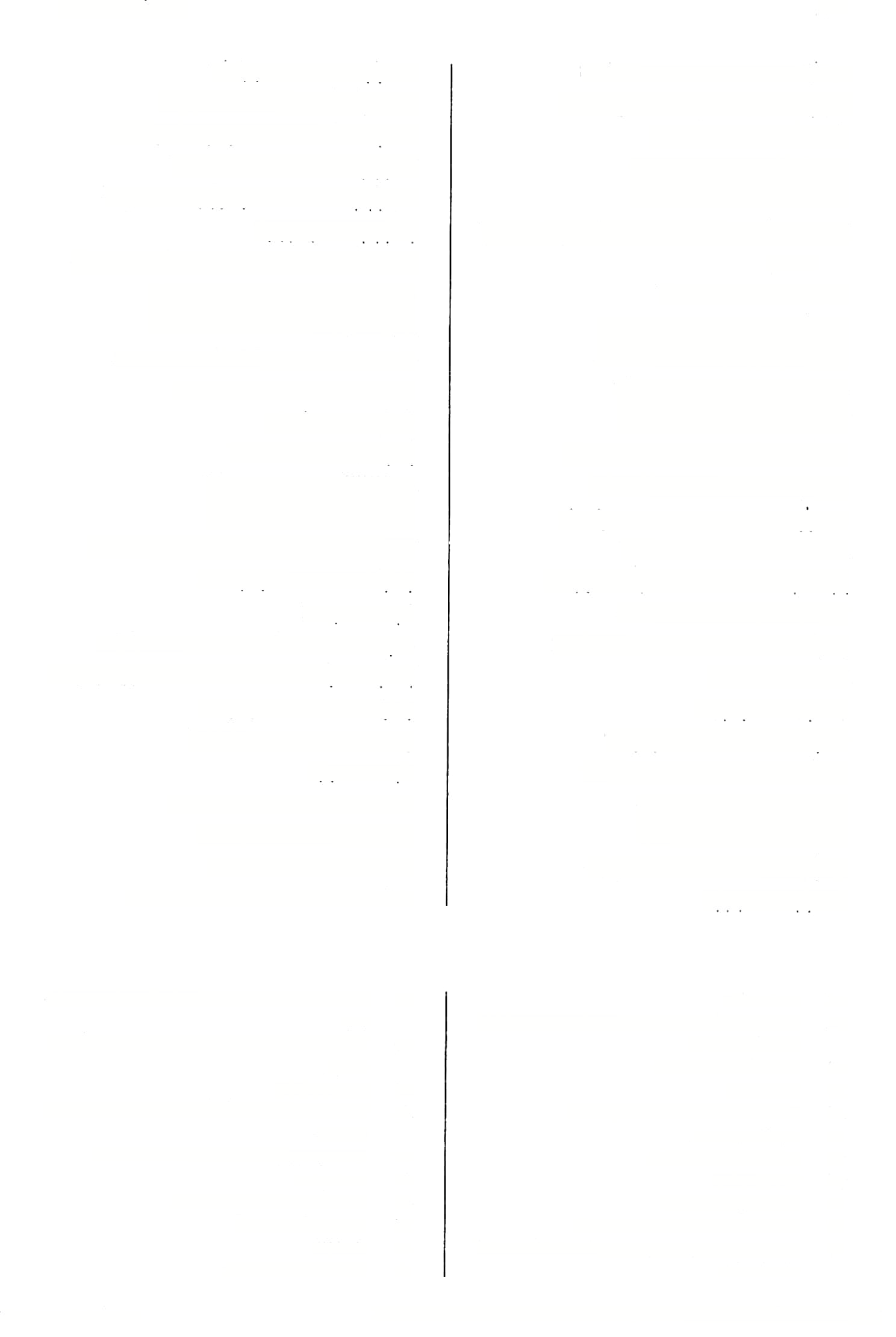 מקלקלי האויר( )נדה יבב 2>  ר׳מקלקלא מקלקלת51 ר׳מיקלי )ב״מעא( מקלי ר׳ קליש קליש מקלש/מקליש א40 , 0נ׳ צו ב(  נשרף ע )ב״מ מיקלי )פס־ סב ב> כל כי״י ורש״י: קמיט מקמיט )ב״קקיזא(  ה׳ה״ג:מיקלא מיקלי מב׳עוב(  כלכי״קקמיץ מקמיץ )ב״קסב> ר׳ למיקלא למקלי41 קמוץ )נז( מיקמץ ר׳ אקלודי )חול׳ צג ב( מיקליד )מג׳ כגב> לקמץ למקמץ )מכות כג א( מבוץ אותם להו42 מקליט נקמצת <«׳«״> מיקמצא לשרף אותו )ב״קלהא( למיקלייה לקנות למיקנא מיקנא, כתו׳םזב,ב״מפהב(43)  נשרפות יין מיי )חול׳קמאב(  קנה אינו קונה מיקנאלאקני ר׳ מיקליין )ב״מפהב( מיקלין מקנבים52 <שבת עגב( מקנבי )ב״בעגא(  היינו נשרפים הוהמקלינן44 מקנים מקנו )חול׳סבב(  ר׳מיקלף מקליף45 נקנים גס׳נבא(53,2קיד׳חא,ב״ממהב( מיקנו אתה מקלס, משבח )כתו׳ כאב( מקלפת <שבת סב א, חול׳ קה ב( אינכם מקנחים לא  מקנח  לכו מזדמן מיקלע46 <שבחקמאא( מקנחים מקנחי מזדמנים מיקלעי מקנא54 )סוטה כד א, כה א( מקני <שבח קיט א> מזדמנים מקלעין47 מקנה מקני ד״ו:מיקלע48 )סוכה נד ב( מקלעינן )שבת קי א, מג׳ יג א( מתקנא מיקני נקלף 49 2> )חול׳ סב ב מיקלף נקנה )ב( )כ״כעזב( מיקני55 ר׳ מיקלף )חול׳ סבב( מקלף מ׳:מיקנו )גט׳ נבא 2( מקני )בר׳ מ א, ביצה יג ב(  מקלפת מקלפא ר׳מיקנא ב״קמטב(56ב״מקגא,57) מקני נקלפת מיקלפא הקסע ״כי מקלעינן ... מ״ט" לי׳ ככי״י, ועי׳ ד״ס אות יו״ד. פ״א-כי״י ורש״י, ד׳:מקלף.פ׳׳ב-ה/ מ׳:מיקליף, ד': מקליף. כי״י: מיקלקלא. פ״א: מקלקל׳  - מ׳, מקלקלת  - ד״ו. פ״ב  - מ׳ לי׳, ד׳׳ו: מקלקלה. חותכים ראשי לפתות וכדומה לחתיכות קטנות. מ׳, ד׳: מקני. (48 (49 (50 (51 (52 (53 מ׳, ד׳: מקשי. כ״י סם׳: מיקלא [קלייה ל] איסוריה )= שרוף שרף את איסורו(, מ׳: דיקלי. ה׳: מקלא, מ׳ וד״ו: מקל׳. מ׳, ד׳: מקלי. מ׳ ה׳: למיקלא, אה״ת: למיקלי, למקלא. מ׳, ד׳: מיקטר בה. ה/ ד׳: מיקלין, מ׳: מקלין. ה׳: הוה קלי לן. (37 (38 (39 (40 (41 (42 (43 (44 מקנא לאשתו להשקותה מי סוטה. ד׳: ניקני )ר׳ ח״ג שם(. (54 (55 מ,: מיקליף. א - ד׳: איקלע, מ׳: מיקלע. ה׳: מיקלף, בשבת קיט (45 (46 מ׳: מקנא. ה׳: למיקנא, מ׳: למיקנ׳. (56 (57 אסי בנו״ן כסוף בהשפעת הסמוך: א״ד ר׳ אמי ור׳ -אמוראי א״י. (47 הודפס מאוצר החכמה 113141 (284 מילון ארמי עברי לתלמוד בבלי / מלמד, עזרא ציון בן רחמים )עמוד 268 מקצי מ׳ומ׳ <פס׳ נו  ח מקצה דמקני — מ7ןךבא דמהני  )קידו׳ברע״ב(  ח׳)?(: דמקנו מקצה )שם( מקצי למיקני   )פם׳ קז  א58, ביצה יז א59, יב׳ נב  ב59, ב״ק מט  ב60, למיקצייה  )מ״ק יב ב, ב״ב כו א( לקצץ אותו, לקרת ב״מ עד  א61, ב״ב נב  ב62)  ר׳ למיקנא אותו לקנות )ב״ממזא2- בנוסח שטר( למקניא למיק  ייה   )גט׳ כא ב(  לקטע אותו למיקנא ר׳ )ב״מעדיע״א( למקניא63 מקצע  לה    <זב׳ צד א>  קקצע אותה )=  קוצץ מקנה עצמה )קיד׳זאועוח מקניא נפשה קצותיה( 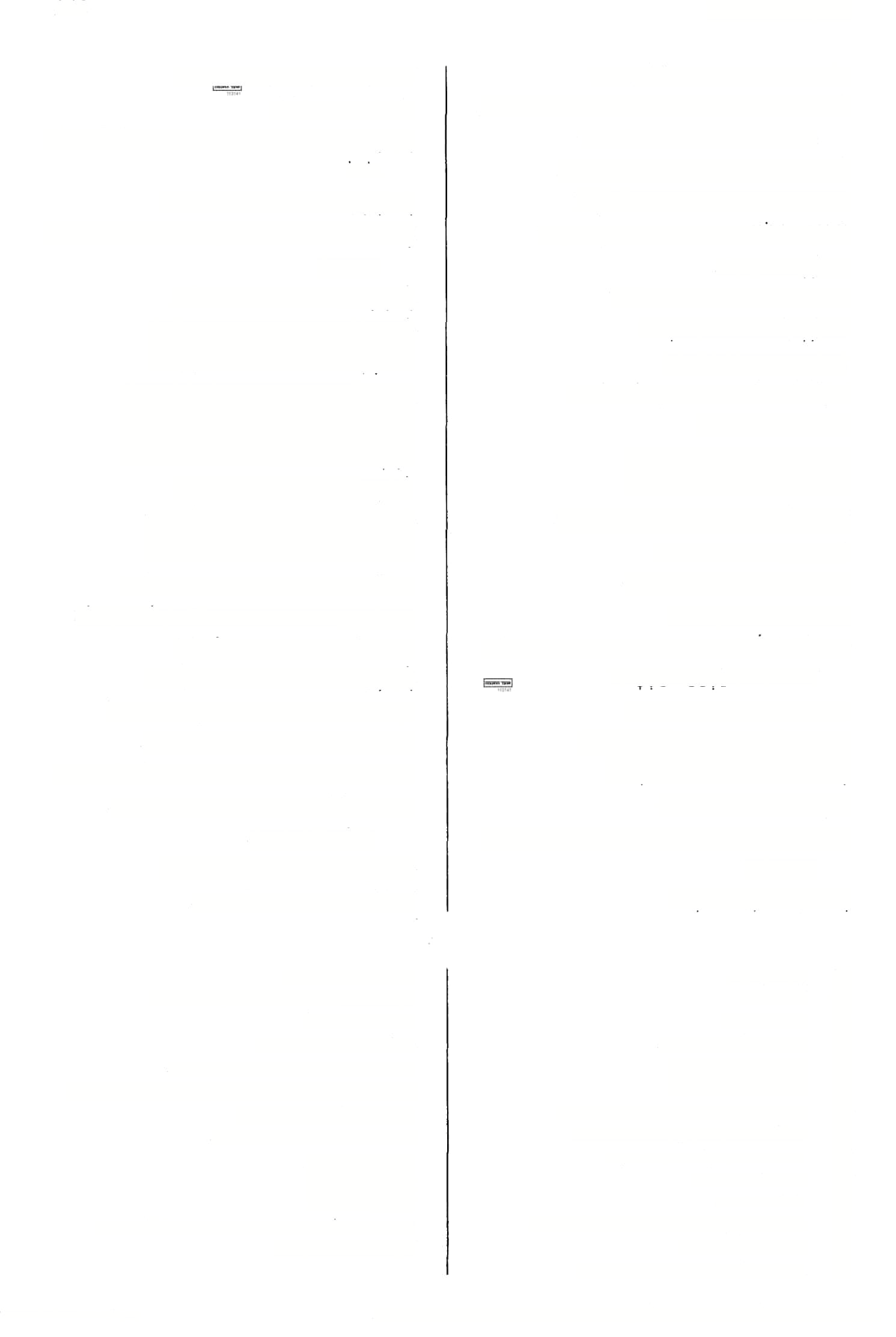 נקנית מיקניא לקצץ אותה ח ח )נדה למקצצה מ׳: ליקני )חמו׳כטרע״ב( )ב״קצאב( לקצץ אותו למקצציה נקנות 6  )ב״ב עז א> נקצצות <2 )נדר׳ סא סע״ב מיקצצן75 )שם> ר׳מיקניין מיקנין )ב׳׳קצאא2( חולה )ב(, .יחלה מיקצר76 מיקפאקפי  )חול׳ צג  ח  קפוא  קופא65 מקצתם )חע׳ ה ב, מג׳ סה א> מקצתהון77 )ל(הקפיד מיקפד מקצתם ח )יומא פד ב, גט־ סז מקצתייהו מקפיד )חול׳ יט סע״א( מיקפד לקרא )סנ׳כבא-מדני׳( למיקלא ר׳מקפי )ב״מצבכ2> מקפה66 למיקרי ר׳ 7  )גט׳יאסע״א( למיקרא8 איקפולי מ׳ ורש״י: )יב׳עוא( מיקפולי למימר כי״י: )שבחקמזב( למיקרא מקיפים )שכת קב ב( מקפי מקרב )יומאפוא,יב׳כאב,םנ׳לזא( מקרב )ב״מצבבפ״א( קפוי58 מקפי67 מקרב, קרוב )79 ב ועוד, נדר׳ לט כ )כר׳ מד מקרב מקפה69 )שסם"ם מקפי )ת( קרוב )כתר ק ב ועוד( מיקרב )ע׳, עעמה מכבךת ח קכח )שבת מקפיא נקשה לגשת )80 )ב״מ פו א, מכות י למיקרב 70 עצמה מגבהת ורש״י  פי׳:( מקרב   )0נ׳ צו א, זב׳ פד  א81)  מקריב )קרבן( מקפיד71  )קידר׳עטב( ר׳ קפיד ברמיקרב  )י״ההא( קאוי להקריב ד רע״בו קולף, מקלף )ב״ב 3ד מקפיל72 מיקרב קרבה  )יומא נ ב, זב׳ ה ח קרוב)ח(קרבה מקפל )שבתנחרע״א( מ)י(קפל מיקרב קרבי   )ר״ה  ה ב, תמר יד  סע״א82, יז ב( נקלח )יב׳ עו א( מיקפל74 קרוב )ח( קרבים למיקלבא83   )מ״ק כח סע״א( ל{שת מקרבא  )שבתקכחב(  מקרבת מיקץ )קצץ(   )גם׳ נא א, ב״ק פה ’א74, צג א( קצוץ )מ( )= קצוב( למיכזץ    לקצץ, לכרת כי״י, ד׳: קפיל. רש״י ותום׳, מ׳: מיקפיל, ר״ח: מכפל. מ׳: מיקפיל. ה׳ וד״ו, ד״ח: מקץ. מ׳ ור״ן: מקצצן, "רש״י": מקצצו. פ״א - מ׳ ה׳, ד׳: ליקצר, פ״ב - מ׳ רש״י, ד׳: מקצר. בציטוט ממגלת תענית. מ׳: למקרי, רש״י: למיקרי. ס׳: מקריב. מ׳: לקרב׳. ם׳: מקריב. מ־ ורש״י: מקרב נמי קרבי, ד׳: קרובי מיקרבי. אה״ת: למקרבה. (72 (73 (74 (74• (75 (76 (77 (78 (79 (80 (81 (82 (83 מ׳ ב: לנקוטי. מ׳: למקנא. מ׳ ה׳: למיקנא, כל כי״י: מנהיגו למ(קני. ה׳: למקנא, מ׳: דמקני׳. ה׳: למקנא, מ׳: למיקנ׳. הגהתי, ד': מיקנין, מ׳: מיקני׳, ה׳: מקניא. רש״י: כמו וכגבינה תקפיאני )איוב י י(. מ׳ ודש״י: מקפי, ה׳: מקפו, מקפה. מ׳ רש״י, ד׳: מקפה. ר׳ הע׳ הסמוכה. - מסיר הקצף והחרצנים יהזגים מעל פני היין. ועי׳ עה״ש ע׳ קף מ״ו. רש״י ותום׳: )קא מ(קפיד, מ׳: קמיקפד. (58 (59 (60 (61 (62 (63 (64 (65 (66 (67 (68 (69 (70 (71 מילון ארמי עברי לתלמוד בבלי / מלמד, עזרא ציון בן רחמים )עמוד 285( 113141ה                                                  ודפס מאוצר החכמה מ7ןךבא —מקרקע מקרי ינוקא  )שם(  מ׳ ה׳ פ׳ ח: מקרי דרדקי מקרי ינוהי"     )גטין סו א  2,  ב״ב כא א(   מלמד תינוקות מקרי  זמע  )עירו׳ לו ב( מקריא  שמע94 269 מלזרכא, מיקרבא    קרובה )ת( מציא מקרבה   )ע״ז סג  א84, תמו׳ כם  רע״ב85)  יכולה להקריב מקרבו  )פג׳ נ א( מקריבים )קרבן( )מג׳כטטע״ב(  חקרי מיקרי95 מקרבי  )פני עגב, תפרטו ב( מקריבים )קרבן( לקרא למיקרי מגישים )ביצהכטא( מקרבי )תע׳ כד סע״א, «׳ פו א> מלמד 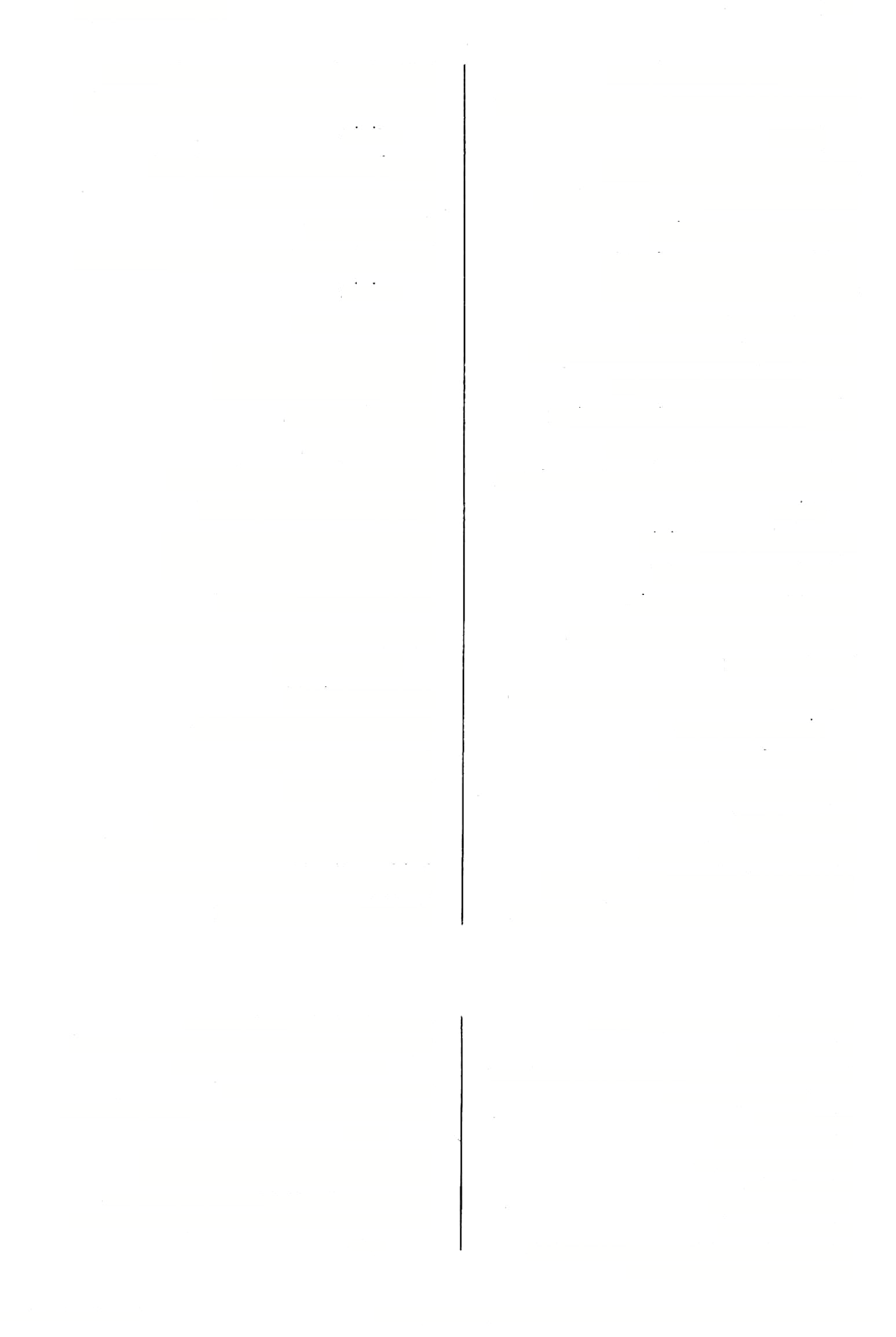 דרדהזי97 מ)י(קרי96 )ת( קרובים )ם"ק כאב ועוד( מקרבי תינוקות קרבי )תמו׳ יד סע״א(  ר׳ 8 מיקרבי6 )ב( נקרא מיקרי מקרבי מ׳: )גט׳ ני א( מקרבין חקרו (2 )יומא עט א מיקרי98 ספ׳ לי׳ מ׳ וכ״י )ע״זגאגס לא מיקרבין ליה )ב״ב לא> חמיקריא  נקראת מקריב מיקרי99 מיקרןא1 מקריב אנו מקרבים אנו מקלבים, קרובים אנו מקריבים )סנ׳פאב( )גט׳סב( )חגי׳יזב( מקרכינן מקרבינן מקרבינן למיקלדה  <מג׳ ד א ועוד(  לקרא אותו אתם מקורבים, םה א> א ב, ב״ב )שבת מקרביתו מלרןין2  )סוטה בא א>  מקריאות3 קרובים נקראות )מג׳ קה א, כרי׳ סו א( מיקלי? מקרכן, מיקרבן    קרובות ומיקרו מ׳ ואה״ת: )ר״היזא( מקריין מקרבן  )תמו׳ כ א(  מ׳: קרבן ח מקריין )סוטהכאא( מקריו אני קרוב )כ״בלגא( מקרבנא מקלינא  )תע׳כדסע״א,ב״פפהב(  אני מקריא )= מלמד קריאה( <ב״ק כא ב> אתה מקרב, תקרב נקראים מקיבת מיקרו (n) מיקרע    קרוע 89 8, כ״ב ב7 כתו׳ כ 8,8a 8, מד ב ב7 )יומא כד מיקרו למיקרע   )מ״ק כה א 2, כו א(  לקלע קורים, יקרו, יארעו מקרע   )כתו׳ עט א(  מקרע קורה, יקרה, .יארע 9 מיקרי מיקלע    נקרע )ב( למיקרע)ה(  )חול׳ קכג סע״א - n׳(  לקרע 91 נקרה )יב׳ע״ס מקריא מיקרי0 מקרי למקלעיה׳  למיקלעיה  )ב״מםזב2,יחא2(  לקרע אות מלמד מקרא ח ס )כתו׳ מקרי לאמקלקינן  )כ״קקיגא(  אין אנו מקלעים )ב״ב כאב( קלמד תינוקות מקרי דרדקי92 מקל.קע, מקלקאא    קלקע תרי מקרי דרדקי  <שם> שני מלמדי תינוקות בר״ח בעי מיקרי - מ׳: קרי בדר״רו. מ׳, אבל גם אה״ת וע״י ביו״ד, ובסנ׳ גם מ׳ ביו״ד, ואילו בכל שאר עשרת המקומות בלא יו״ד. מ׳ בתע׳: ינקי, אה״ת: ינוקי. פ״א - א״פ: קרו ליה, פ״ב - א״פ ול׳ וע׳: קרו לה, רש״י : קרי לה. פ׳ א׳׳פ ורש״י: דמיקריא, מ׳ ור׳: דקרו לה. בכרי׳ טו רע״א )ג״פ!( - שמ״ק: מיתקריא. ע״י, רש״י: מקריאן, אה״ת: מקריא, מ׳: מקרייא. רש״י: שטורחות על בניהן להביאן לבית הספר לקרוא מקרא. (95 (96 (97 (98 (99 (1 (2 (3 כי״פ, בשאר נוס׳ : מצי, מ׳ : מקרב׳. מ׳: מיקרכא. ד׳: קרובי מיקרבי, שמ״ק: קרובי נסי מיקרבי, מ׳ ורש״י: מיקרב נמי קרבי. מ׳: מקרי. מ׳: מקרי, מקרו. מ׳ ה׳ ורמ״ה: מקרי. מ׳: מיקרא. = נהיה בעל קרי. כי״י, ד׳: ינוקא. מ׳ )פ״א(, ד׳: ינוקא, מ׳ )פ׳׳ב( ורי״ף: דרדקי. רש״י: מלמד תינוקות להתפלל. (84 (85 (86 (87 (88 (89 (90 (91 (92 (93 (94 מילון ארמי עברי לתלמוד בבלי / מלמד, עזרא ציון בן רחמים )עמוד 286( 113141ה                                                  ודפס מאוצר החכמה מ?ןךקעי — מרבעתא270 מקשת15  )תע׳כזא,קיד׳םחא(  אתה מקיש מר    אדון, רב, אדוני, רבי קקרקרות קרקעות )חול׳נגא-ט מקךכ!?$י4 מקרקח מר )כפי אביי ודכא(    כינוי לרבה )כתו׳פיאועוד( מקשקש, מצלצל מקרקש מר... ומר...    זה... ו,זה... נקרקש ע׳ ונז׳ גל׳: <פם׳ קים א( מקרקש תחת )= כאילו הוא( )ב״ק קיג ב, חול׳ צו א> אדוניה/ בעליה במר מרא משמיעה מקשקשת )= )כר׳ םם א( מקרקשא קול( מר )= כלי חפירה( 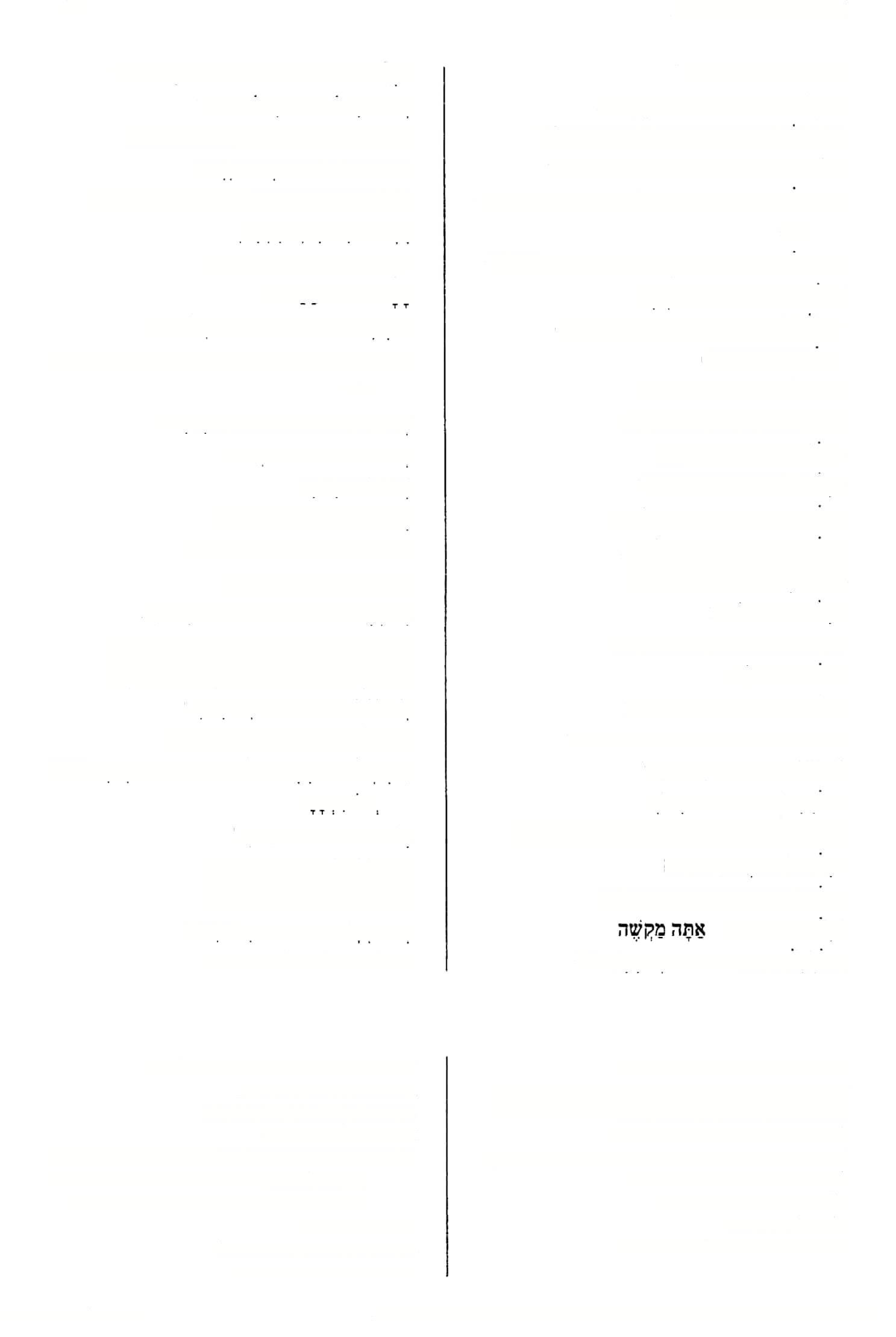 מרא מקשקשים )= מצלצלים( )ב״בקנוא( מקרקשי בעל ה- מרא ד-  מקשן8 )ב״מפזא( מקשאה7 מירבא   )כר׳ מ ב, נדר׳ נה  ט  גדול )ח( (n) מיקשא  יב׳מםע״א(5ב״בםב,6)  קשה ר' ) 17 , תמו׳ א16 ב כ״פ, צה ב, יב׳ מט מג )פס׳ מרבה )מ( קשה מקשה מרבי מקשי ח )הור׳ יד א> מקשה9 מגדלים ,כתו׳קיכא( מג׳וא(18 מרבו מקשא ר׳ <ב״ק לב א( מקשה10 מרבים )סנ׳לדא-ט מרבו )ב״ספדט מקשים מקשו מרבה מרבי מקישים בג א( )זב׳ מקשו11 מגדל )ב״ב קמז םע״א> מרבי )יב׳סגבכ״פ( מקשטת מקשטא מרבי19  )עיר׳כחרע״בט חרבי מתקשטת )מ״קטט מקשטא מרבי20  )מג׳ וא> ר׳ מרבו מיקשטא  )תע׳כגט מקשטת מגדלת )בר׳ סב א, ב״ב קמא א> טרביא מקישים מקשי אנו מרבים )לומדים "ריבוי"( מרבינן מקישי מ׳: )בכו׳יגרע״א( מקשי מךכינתיה  )קיד׳לאט  אומנתו, מיניקתו מקשה מקשי מרבית  )סנ׳צאא(  אתה מרבה ר׳מיקשא פ ט )ב״ב מקשי12 מרכל   )ב״מכוט  כובר )בכברה( מירבל הוא דרכיל ליה  )חול׳ מט א> מנענע אותו מ׳: מקיש, מקישי מ׳:מקשו )ככייגאט )זב׳כגא( מקשי מקשי כמו בכברה מרבע   )זב׳ סב  ט  מרבע מקשיא  )נדהלזט  מתקשה מקשיין להדדי13  )כרי׳ יא א 2> מקשות זו לזו מקבעת )עיר׳ נח א( מ_ר?עא אנו מקישים מקשינן מקביעה אני מרבע )ע״זכבט )עיר׳"  ט מךבעא מרבענא אנו מקשים ט )חול׳ קלט )נדה ג ב( מקשינן מקשית בי מרבעתא/תיה     ר׳ בי מקשקשין  )סוכה מד  ט   מקשקשים14 מ׳, ד׳: אהדדי, רש״י: איתקוש להדדי. = עוז־רים תחת זיתים. מ׳ )בשני המקומות(: אקשת. בכולם בם׳: מרבי. שמ״ק: ומאי שנא )דקא מרבה( אכלתי ולא אכלתי )מאוכל ולא אוכל(. כך היה גם לפני מ׳, ונשמטו התיבות "ומאי שנא אכלתי ולא אכלתי" ע״י שויון- סופות. מ׳, ד׳: מדבי. מ׳ וד״ש: רבי, א״פ: רביא. מ׳: מרבו, אה״ת: ממנו. (13 (14 (15 (16 (17 (18 (19 (20 במעט תמיד מקביל ל״מטלטלי". מ׳: ומיקש׳, רש״י: מיקשה, ד״ו: מקשה, ד״ח: מוקשא. הגהתי, מ': מיקש׳, פ׳ לי', ד״ו: מקשיא, ד״ח: מקשי, אפרים מקשאה תלמידו של ר״מ. "רש״י ב״ר פה י: מקשה הלכות ד״א שומר קשואין. אה״ת וע״י: מקשי, מ׳: מקש׳. ה׳: מקשא, רש״י: מקשי. מ׳, ד׳: מקשי. ד״ו: מקשיא, מ׳: מיקש׳, ה׳ לי׳. (4 (5 (6 (7 (8 (9 (10 (11 (12 מילון ארמי עברי לתלמוד בבלי / מלמד, עזרא ציון בן רחמים )עמוד 287( 113141ה                                                  ודפס מאוצר החכמה מרגזין —מרחמא מלווחינן )עיר׳כבא( אנומ לויחים, נולויח מלווחנא )ב״מעגא( אנימ לליח, אלויח מלוותא  אדונים, בעלים 
מלוותיה )ב״בגס אדוניו 
מלוותיה לכיתנא )ב״קקגא( בזגלי הפשתן מלוותייהו )ב״בקסחס בעליהם 
מרוהזא29 )ב״ממזבס גףעין תמרה 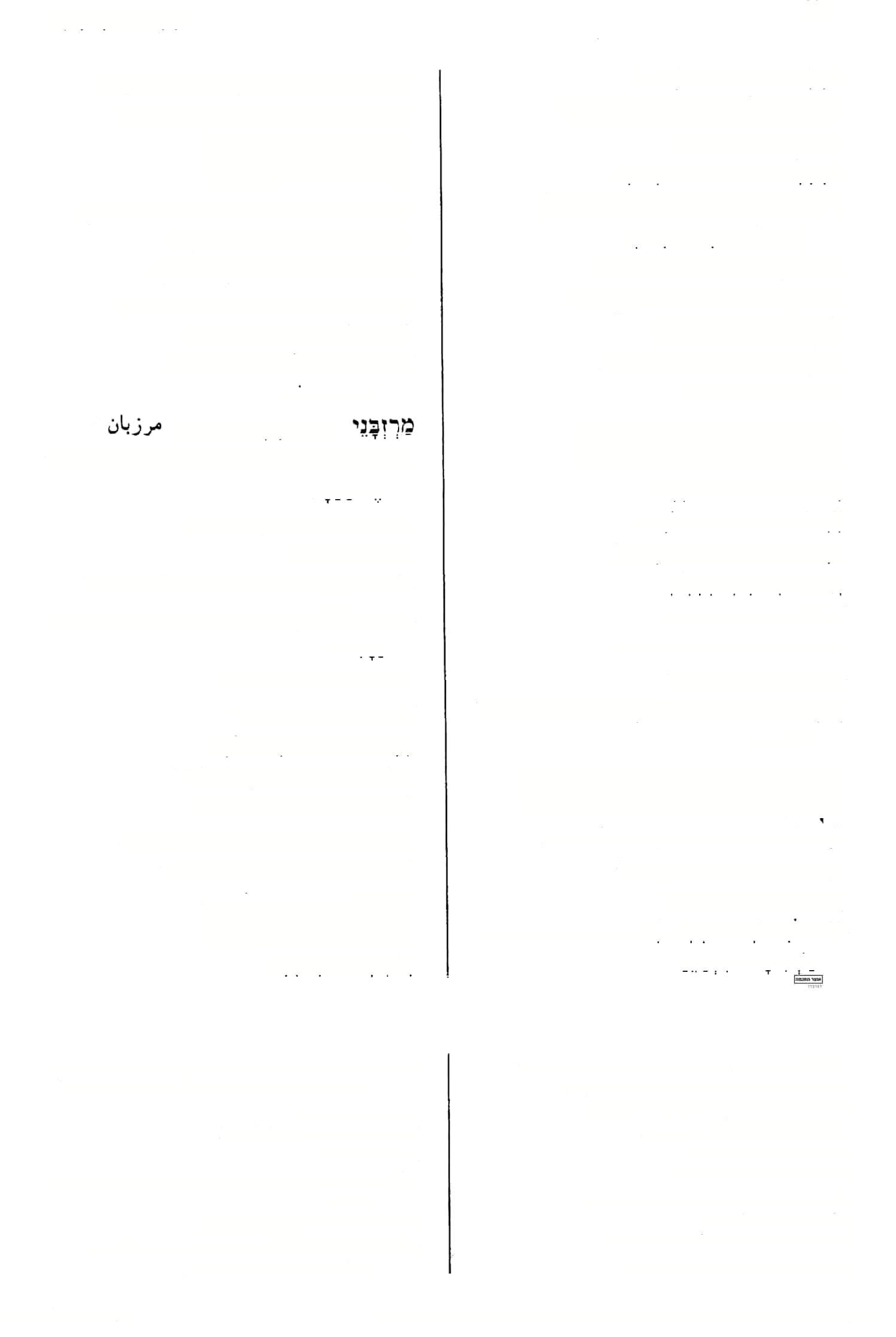 271 מרגזץ )ניר׳כאס מרגיזים מרגל לגילי )גס׳מוב( הרגל לגילים מרגל )גט׳סםס מךגל 
מלגלא )יב׳פהבכ״פ( מרגילה 
מרגלא ?פומיה/בפומייהו מרגלת )= שגורה(בפיו/בפיחם מלגליתא21 )ב״בקלגס מרגלית מל)ו(לא )ע״זלאב-ח׳ו כ״יספ׳( מרירות )נדר׳נרע״ס מרגליות מלגלי-יתא22 מרוריה )פס׳קטוס נז׳:מרריה מלזבי30ל ציפורי31 )תע׳כדבועוד( למילגמיה לרגם אותו מלגנייתא )ר״הכגא( מרגליות מלזביצפוו־י 
)מג׳וס דכסים)בל״פ     ) מרדדות24 מרגלית )נדר׳סאסע״ס מלגניתא מירדדן23 מיא מלזומכה )יב׳מזב,קכב,קכאא( מים מקשים שם עוף (3 מלדו,מלךא )חיל׳סב ב את המכה מ_רדו <גט׳נוא ועוד( מרדו 3 )סוכהכ א( ר׳ מזבלי מרזב מרזוכלי2 מלזיבא מרדו )ד״הדאיעוד( מורדים מרדותיה )נדר׳סהא( מרדותו 32 ‘)אבל מלזילא )כתו׳ססא-בכ״ס מרזח)= מרה  אדוניה, בעליה מלזפתא33 דנפחא34 )בר׳ל ד רע״א( קרנם של מרה )כתו׳סדא( ח׳:מרא נפחים35 מרח36 )ע״זנ ח ב> ר׳ מורח )נדר׳סבא> ר׳מרייהו )בר׳וס לרוץ מרהון25 למךהט מרח )ב״קקהסע״א( מרח )חוזרים על כס רע״א( מריצים )סוכה מרחמי מרחה )מנ׳עא( ברח אותה מלחינהו )בכו׳י א   a מרח אותם !מרחיל37 )חול׳נ ם ב> ר׳ מרחק מרחיקנא )מג׳כסא( אנימ לחיק )פ״ע( מרחיקנא גגט׳נחא( ח׳:מרחקנא מרחם )כתו׳קהס אהוב )ח( מרחם )מ״קכחאועוד( מרחם מרחמא  מרחמת תלמודם( מרהיט )ב״בכבא( מריץ) חוזר על תלמודו( מלוא חיור־א )שבתקסרע״ס  מוץהלבנה26 מרווח )בר׳נ וא  2ועוד( מלויח, גורם רוח 
מרווח )שבתקנאסע״ס  מרוח27 
מרווח )בכו׳יזס מרחיב 
פית השחיטה מירווח רווח )חול׳  n א   nw בית השחיטה28 מתרוח מ׳  ב ור״ח )וממנו בערוך(: מאי חוצלות )אמר רב אבדימי בר המדורי מרזובלי מאי מרזובלי( אמר ר׳ אבא מזבלי. עי׳ יר־מ׳ טז ה. ע׳: מרזבתא, מ׳: ארזפתא. ע׳: דנפחי. רש״י: ותשם  את המקבת בידה )שום׳ ד כא( מתרגמי׳ מרזפתא. 
כ״י סם׳: מורח, מ׳: קמור׳ )ז(. 
כי״י: מרחק, ע״י: מרחוק, אה״ת: )כי הוה( מרחוק )= הרחיק(, ועי׳ ד״ס אות יר׳ד. (32 (32• (33 (34 (35 (36 (37 ה׳ ר׳ ואה״ת: מרגניתא.    22( אה״ת: מרגניתא. ע׳: מירדדו, מ׳ ול״א בפי׳ הרא״ש: מיזרדן. ע׳: כשהן דקין העוקצין של אשכולות. "רש״י": מרייהו, מ׳: מריה. .(salvia) צמח ריחני = מחזק מאור העיניים. = חתך השחיטה בצוארו של הנשחט. פ״ב - ד׳: מוריקא. מ׳ ב וכ״י קורוניל ואה״ת: מרזבני. בתע׳ נוסח נכון בד״ש: דמחוזא. (21 (23 (24 (25 (26 (27 (28 (29 (30 (31 מילון ארמי עברי לתלמוד בבלי / מלמד, עזרא ציון בן רחמים )עמוד 288( 113141ה                                                  ודפס מאוצר החכמה 272 מרי ליפי )ב׳׳קמ ט או ש׳׳נ43,ב״מפוס ע״א44) רבון זה )= רבש״ע( מרי דיני45 )מג׳יב( ר׳מ ירא דכיא מריעלמא  אדון־עולם מרי רשותך )ב״ק צב בועוד( בעל חובך )האיש שחייב לך( מרישמיא )מג׳י א ב-מדני׳( אדון שמים מרי )ע״זט זא,בכו׳ח א( מרים) = כלי חפירה( מריגז )שבתסזא( מלת־כישוף 
מריר )ב״בגב( מוקד 
מריר )בר׳מדא( מורד) = מתבלבל( 
מרידתא )חול׳נמרע״א( כי״י:מרריתא 
מריח  אדוניו, רבו 
מריח דכיתא  בעל הבית 
מריה לעובדא )שבתל ז’ ב45,ביצהכט ב46,חוליןקיא( 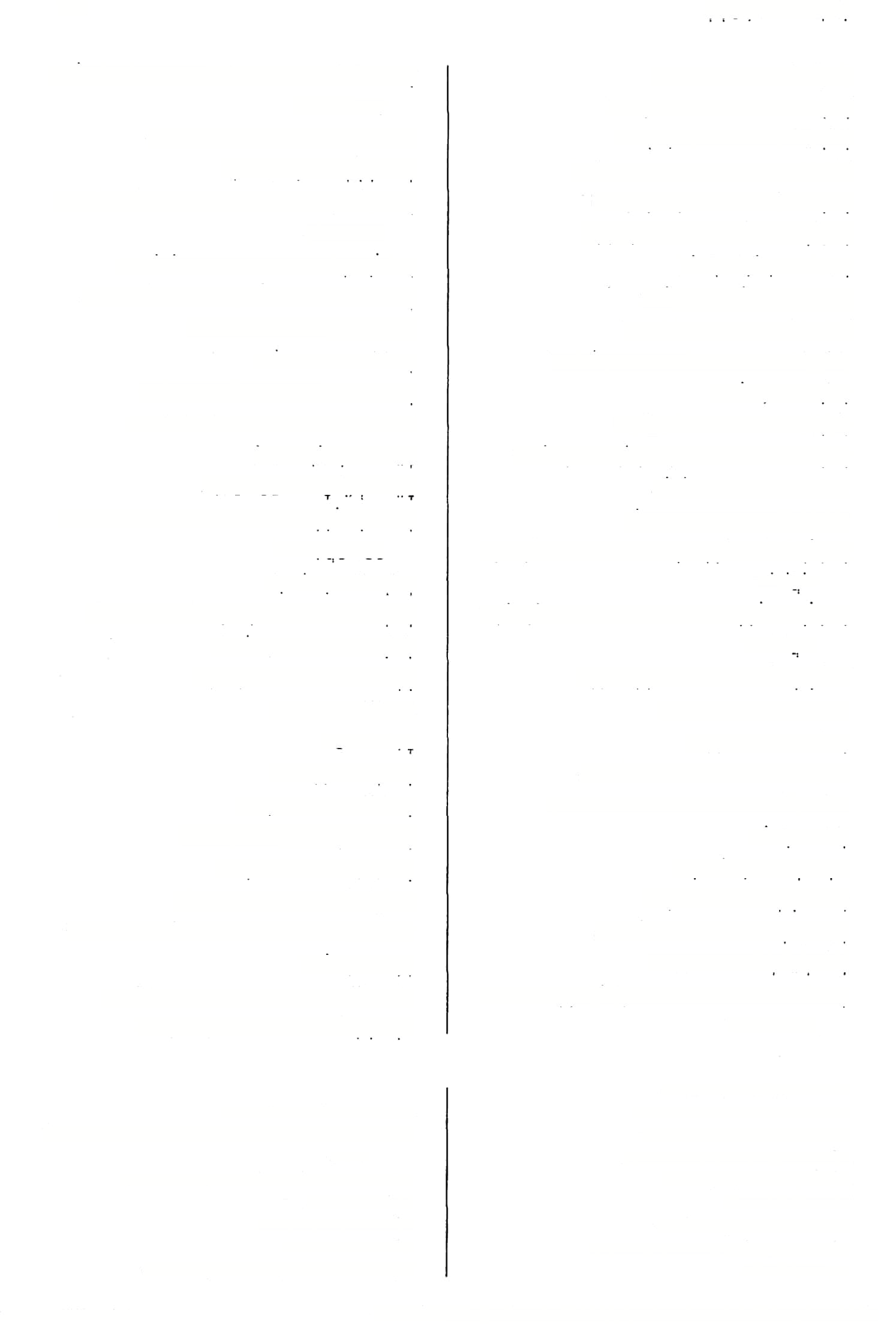 בעל‘ מעשים46 מרייהו אדוניהם מלייהו )ב״מלוא2( מריחם) = כלי חפירה( מרייכו )בר׳"ב ( אדוניכם מריך47 )ב״בעגסע״א( אדוניך מריעי  ר׳ קצירי 
מריר מר 
מלירא  מרה )ת( מרחמו —מרכבת 38 ■ )מכות בגב 2( מרחמת מידוה מרחק, רחוק מרחקא  מרתקת, רחוקה 
מרדזקא )שבתק בה ב( מרחיקה 
מרחלר <ב״קקטיב׳חיל'ט זסע״ב( ?ורווקים מרחקי  רחוקים 
מרחקין )סנ׳יבםע״ב( מךחיקים 
מרחקינן )ב״בעגב2> אנומ רחקים, רחוקים מרחקן )מנ׳ידב( רחוקות מרחקנא )גט׳נחא( אני רחוק מ_רחש)י(ן39 שפוותייהו  )חגי׳ג  א> שפתיהם רוחשות מרחשן שפוותיח  )מג׳ מ ב ועוד( שפתותיו רוחשות40 מ[י]רטא41 )שבתמםא2( צמרנמרט מיקטב )סוכהנ גב> נרטב 
מרטו )נדהכ א( מרטו 
מרטקא42 )וזול׳קכאאכ״פ( בשר מת מרירי )ע״זלחב( מרים כי״יו ע׳: מטרקא מרטקא )יומאעזסע״א( מרירילפא )מ״קחא( מרי־לב אדוני מרי מרירין״47)פם׳לסא( מרים מרילתא )ב״בכסע״א( מרה )ת( אדוני אבי בעלחקרקע אבא מרי מריאר א מרירתא )פס׳ל ט’ א47, חול׳נט א8 3>4 ר׳מרריתא מרי ביתא )ב״מפהב( בעל הבית אדוניך מרך מרי דכיתא  בעל חבית ע׳ והדמ״ה מירככא מירכפא )ב״קפאא( מרי דוראי )פס׳כ ה בועוד( אדוני כפרי )רש״י: מרכבת50 )מג׳כחסע״ב( אתה מרכיב מושל עירי( מ׳, ד״ו: מרה, ד״ח: מרא. רש״י בביצה: מדקדק במעשיו, ובחולין: והיר במעשים טובים. כך גם מ׳ ה׳, רשב״ם: מרך, אה״ת: מארד. מ׳: מרירן. מ׳-ג׳׳פ: מרריתא. כי״י: מרריתא. א׳׳פ ל׳ יאה״ת, מ׳: ארבבת, ד׳: טענת. (46 (46• (47 (47• (48 (49 (50 מ׳ אה״ת, ע״י: מרחמנא. מ׳, ע״י: מרחשי בשפוותייהו. ירוש׳ ברכות ס״ב, ד סע״ב. ר׳׳ח וע׳, מ׳: מימרטא, ממטרא. מל״פ, ר׳ עה׳׳ש ע׳ מלל. בפי רב חסדא. בפי ר׳ שמעון בן חלפתא. כי״י ואה״ת: מירא דכיא, מ׳: מרדכי. מ׳ ד׳: מרי. (38 (39 (40 (41 (42 (43 (44 (45 (45• מילון ארמי עברי לתלמוד בבלי / מלמד, עזרא ציון בן רחמים )עמוד 289( 113141ה                                                  ודפס מאוצר החכמה מךכבמא —מרקיד מלעינפשייהו   )גט׳ י ב( מרועעיסעצמם למלעיעה(   םנ(׳ קט סע״א- מ׳ אה״וז וט״י(  לרעות מלעיה  )ב״בקנוב( הליו 273 מלכבתאלנשי  )ב״בעחא( מךכבה של נשים מרכיב  )כתו׳יזא( מרכיב מירככא     )ב״ק פא א> מתרככת מילעייהו65  )חמו׳יתא( מלעיתם )כתו׳נואועוד( אבד, יאבד מילכם מלעיז   )שבת קנו א ועוד( חלאים חטפה )ב״בפחא( נ5 מרמא מרענא  שטרא    )ב״ק קיב  ב ועוד( אני  מרועע להטיל52 למירמא )אדועע( את הקמר 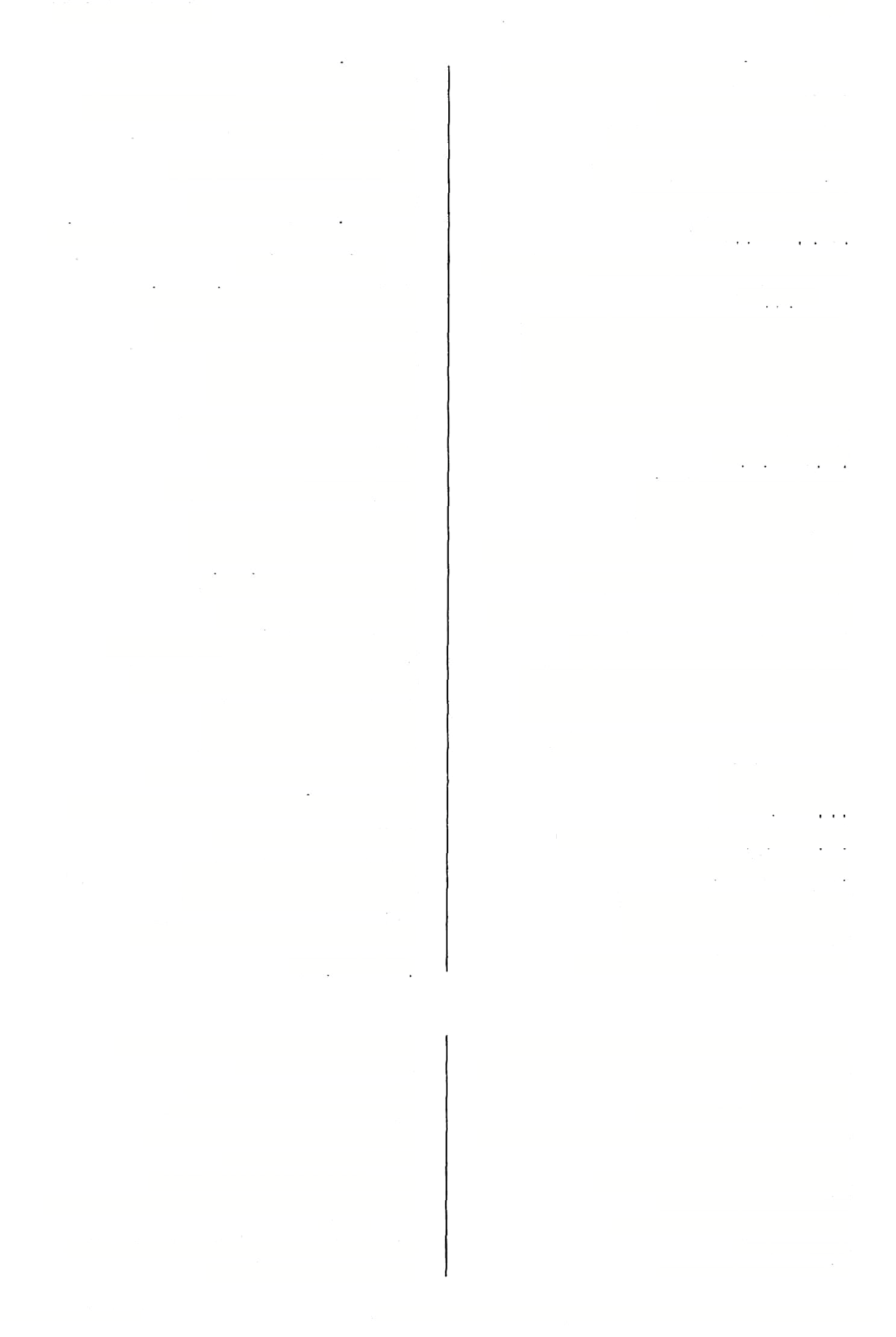 )סיטזטזא( ויש שמטיל ואיכא דרמיי ... מילמא מרעת  )ב״בזא( אתה מרועע, תרועע הטלה53 ... מילפארפי   )שבת עד ב( רפה רפה )שבתקהב( להטיל אימה למילמא אימתא ר׳ רפויי )ע״זלגב( מירפא )יומא עז א( להשליך מידו מניה למילמא54 )מכות בג א( מ׳: מרפי מרפה )יומא עת א( לנעל סנדל פנדלא 55 למירמא )מ״קכב( מ׳:קאמרפי מרפויי )גט׳סטרע״ב( מין צמח ריחני 5 מרמהין6 )שבת קי א ועוד( מלפה )םוטהכב,נדהעאא( מלפה מרפי מלפיא מרמזים )שבתסבב( מרמזות מרמזי מרמזן ר׳ רפויי )ב״בקמבא( מרפיאן )ע״זלדב( להטיל57 למילמי )ב״ביזב( אתה מרפה מלפית )ב״קצטב( להטיל על עצמו 5 אנפשיה למירמי8 מרפסן  )קיד׳סגב( משברות למילפהז  )ב״מ קג א( לעדר 
אלצדי  מרצה66  לב׳ צ א( הלצות מרצה מילצו   )יומא סד א( נלצים )= רצויים( מרצי   )פס׳ לד ב ועוד( מרצה 
ט)י(רצי  )זב׳ ה א- מ׳( מרצה מרמי  )ביצהגםע״א”,חגי׳טוב( משליך מרמיא ליה תי;רי  )יב׳סגא( מטילה לו מריבות "למילמיה6  )שבתסבסע״א( להטילו61 
מלמינא62  )שבת קנו ב( אני מטיל )= אוסף( איכא למילמינזהו  )נדה ג ב( יש להטילם63 
הוה מלמינן  )שבת קנו ב> היינו מטילים מירצי  )תע׳כגב2> מתרצה, יתרצה שיש מלמלא 67 )נדר׳כסע״ב( מרצה הלצות מרציא אלצחי אדונינו מרנא ר׳ רציף מב׳צהא( מרציף מרננים )= מדברים בגנותו( מרנני )שבת™ ב> ר׳רצפינהו מרצף מרע )רעע(64    מרועע 6    מזוג, פ״א: .יין חי69 )ב״מ מה ב, שבו׳ מוז א( מרקיבים מלקא8 מלל!בי )ב״במטאט כי״י:מרע )ב״בזבועוד( מרועעים מרעא מלעי מרקד מרקיד אה״ת ג1״י: נרעי )סנ׳קהא-ב( מרעי מ׳: למיפק בה, א״פ: למיפק בהא ולמירמיה. רש״י: להניח בצוארה. א׳׳פ אה״ת ורש״י, ד׳: ארמינא. בלומר: יש למצוא סתירה ביניהם. עם "דיבוריה", "שטריה" ו״חזקתיה". מ׳  - בעב׳: אפי' ממרעהו. צורה עברית בהיקש ל״הציץ מרצה". "רש״י": מראה לו מתוך דבריה. הרא״ש:  משדלתו בדברים. 
רק עם חמרא ושיברא: חמרא מרקא, שיכרא מרקא. מל״רוחזס3־ז6ווז)לפי ר״ב(. (60 (61 (62 (63 (64 (65 (66 (67 (68 (69 מ׳: חטפה, ה׳: טרפה, ר׳: אנסיה, ד׳ לובלין: שמטא. למצוא סתירה בין משגיות וברייתות )גם בין שתי משניות(. 
כלומר: מוצא סתירה ביניהן. 
א״פ ול׳ ואה״ת: למימרטה מניה. פי׳ רבי׳ אליקום: ליטלה ממנו ולמחקה. 
מ׳ ב וא״פ: למיסם )צ״ל: למיסייס?( מ". מרמהון, ע". מרמהוז. ורגיל לסתירה בין שתי משניות. ה׳: למורמא. סתירה כיו שתי משניות. (51 (52 (53 (54 (55 (56 (57 (58 (59 מילון ארמי עברי לתלמוד בבלי / מלמד, עזרא ציון בן רחמים )עמוד 290( 113141ה                                                  ודפס מאוצר החכמה 274 משאלי )ב׳מכזב( ני״יו ר״ח: מושלי למשאליח )כתו׳סב ב( לשאלאותו מררה—משגש מךרה )חול׳קיאנ( מרירותה מךריה )פס׳קמיב70, 0נ׳י ט א> מךירותו 7נרוגה מש[א]ךא )בכו׳ת  ב 2- ח׳( מררייהו)סנ׳מחם( מרירותם ערוגות משביח) פ״ע, פ״י( משארי משבח מךרייכו מב׳קאא( מרירותסם מךריתא  מרור, מרה )ש( משבח )סנ׳מבסע״א( משבח משבח )כ״ק מא74, חול׳קכד ב75) ר׳ משתבח מש?חא76 )עיר׳כהא( משביחה )פ״ע( 
משכחא )כתו׳קדסע״ב( משביחה )פ״י( 
מ בחינן )כתו׳סזא2( אנו משביחים 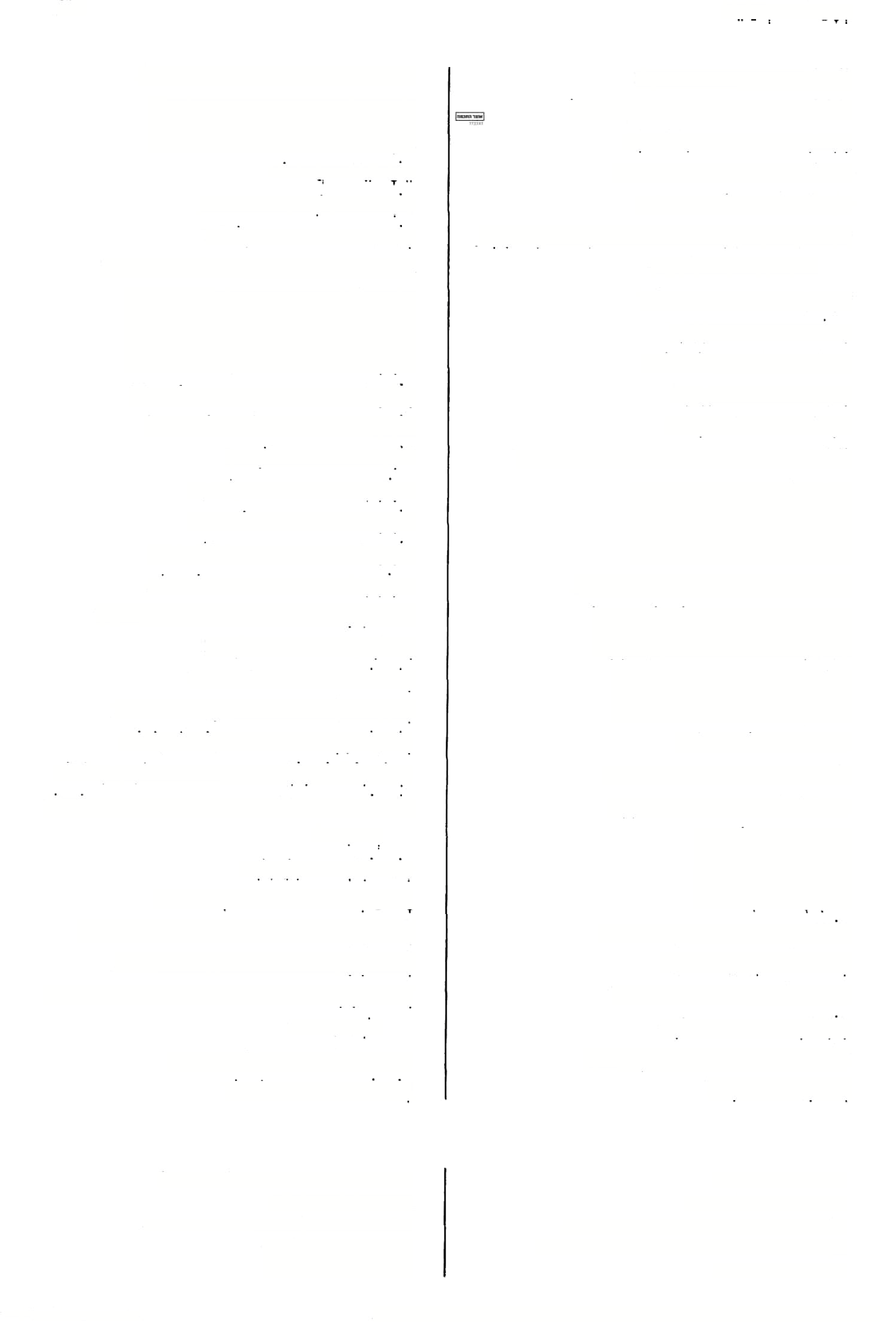 משבחיתו )כתו׳קיבא( אתם משבחים משבחן )קיד׳יזא( משביתות )פ״ע( משבע )מג׳י אא( משביע 
משב א )יומאע ט ב( משביעה 
משבעי )שבו׳מ ט ב( משביעים 
משבעינן )מ״קטזא( אנו משביעים 
משב ן )כתו׳יב,גט׳ע א( משביעות 
לא משבעת לי )כחו׳פזא2( לאתשביעני למישכיו )יומאי בא( להניח 
משבש )יב׳קח ב 2יעדי( מטעה משבישליה )יומאפ ד ב( מפתהו )רש״י( משבשותני )ביצהכ וב( משבש ושונה [מ]שבשישכשא )ב״מעגא-ה׳( זומרי זמורות משבשת קךאי  )יומאע  א א< אתה משבש כתובים77 משבשתא  משבשת לא משנח ב־  אינומ שגיח ב־78 
לא מהזנחה ב־ )סוכה בם אינה משגיחה ב- 
לא משגחי )עירו׳סחא( אינם משגיחים 
לא משו חינן כ־  )יב׳ צב  א79 ועוד( אין אנו משגיחים ב־ משגרינן )יב׳קא( מ׳:משדרינן משנש )ב״בטב( משבש מךריתא דאגמא  <םוכה יג א> מרור של אגם )רש״י:חזרת של אגם( 
מךךתא )כתו׳נ א> מרה )ש( מרשם )תע׳כדב( מסמן מיךתח ךתדו כעוס כועס 
מרתח )בי׳א ב( מרתח 
מרתח )פס׳עוא( מרתיח 
מרתח !ע״זיחסע״א( ע׳:מ תרח,ור׳מרתח נא מךתחא )פס׳עוא( מרתיחה 
מךתחא )תע׳דא(  מכעיסה71 
מךתחי )פס׳נוא( מרתיחים מךתחינן72 )מנ׳מבב( אנו מרתיחים מךתיח )גט׳יבא( אדונתו, גברתו מרתכא )גם׳סט כ,פוא( סיגי כסף מרתע )עיר׳סזא( מךתיעופ״ע( מךתז$ן <שם( מרתיעות )פ״ע( מיךתת  פוחד, רועד מיירתת )מג׳טזא(  צ״ל:אירתת73 מירתתא )ב׳׳מע אא ועוד( פוחדת מיךתתי  פוחדים 
משא  ךדוץ )ידים( 
מיישאב שאוב )רו( 
משאי )שבתס ב ב( ךחצתי)ידים( משאיל  משאל, שואל 
משאיל לב׳קט ב( מ׳: למישאל 
??שאבא )ב״בעגב( ארך 
מי אל )בר׳יגב,תע׳דב2( שאול )רז( למישאל לשאל ר׳: משתבח, וכן בהק׳ )ביצה כא א(. ם׳ לי׳, ועי׳ ד״ס. אתה אומר, שהכתובים משובשים הם. = אינו שם לב ל- ד׳: להד, מ׳: בהו. (75 (76 (77 (78 (79 מ/ ד׳: מרוריה. = גורמת לו לכעוס. כל כי״י וד״י לי׳, ונוסף בד״ח מן הרי״ף. אבל כל המשפט לי׳ בכל כי״י ובאה״ת ובע״י. מ׳ ה׳: משתכח. (70 (71 (72 (73 (74 הודפס מאוצר החכמה 113141 מילון ארמי עברי לתלמוד בבלי / מלמד, עזרא ציון בן רחמים )עמוד 291( 275מ                                                                                                                     י<ץךא-מ)ץך1ט מישר, <שבת ק« ב> משווה  )= גומות משוי (n) השלד )מ(. הטל מישדא )ב״ק נא ב> אין גומות משיי   )ב״מפב( מוזיל לא משיי  אינייש [נסישיח  - מ׳] אדם עושה עצמו משיי )ל-(     עושה )את-( למי  זדא     להשליך, להטיל למיידי    )ב״מסוא( להטיל גירי הוא משדיא   )ר״הכדרע״א( חצים היא יורה למישדייה     להשליכו, להטילו ■למיישדייהו  )ערכ׳טזב( להשליך אותם עושה 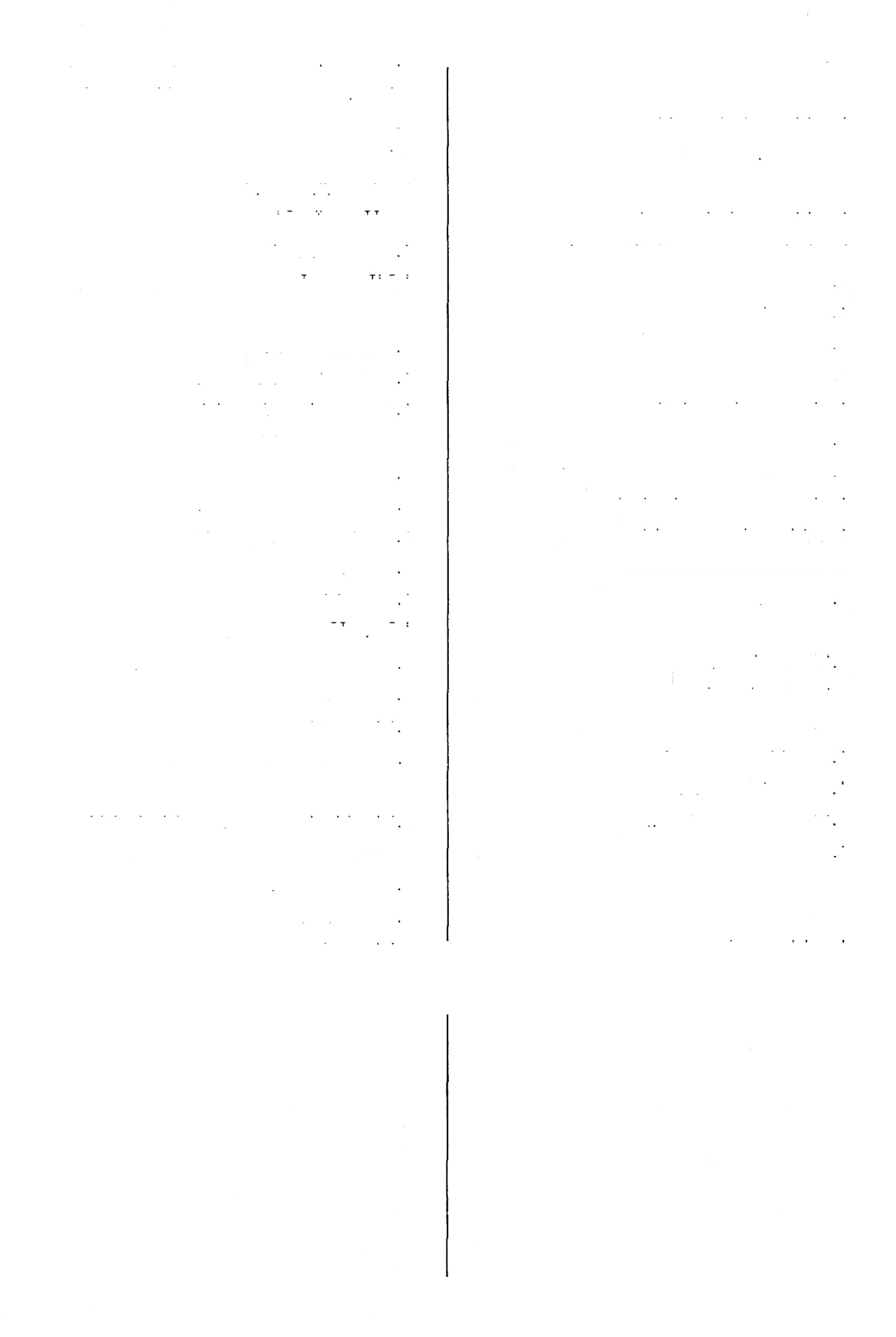 משויא "משדלנא8 ליה   )תע׳ כד סע״א( אני משדל אותו מ׳: משווא )= משויא( <יכ׳נ  ס יע״א( משוויה משגר, שולח משדר מ׳ ורש״י: משוו ה ט )מעי׳ משוין )זב׳ םאב> שולחת משדרא אנו עושים משיינן )פס׳קיבב( שוככים )?( משדרו81 משיית     אתה עושה, תעשה משוך   )גט׳ נבא(  משכו שולחים, משגרים 8  )מ״קטזדע״א( ר׳ משדרינן משדרי משדרין2 משוך   )ב״סעבב(  ה׳ פ׳: משיך אנו שולחים א84) גט׳®־, ,8 מ״קטזרע״א(3 משדרינן מש)ו(מת  )שבת סז  א89, מ״ק יד ב90)  מנדה <יב׳קא> אנו משגרים 8 משזירינף משוניתא   )ב״מ קח ב ועוד(  משנית91  אני שולח, אשלח מישדוינא משח a כרי׳  ה) משח )גט׳מהא( ח׳ א׳ ר: משדרינן משדרנא שמן משח מ א ועוד( )ל(שהות )שבו׳ מיישהא מדד משח משהים משהי 5ןא משח   )שבת קנו ב> מודד מש הא מישהי משח אורניה   )שבתקנה ב> מדת אזנו משהינן     אנו משהים שמן משדוא אין אנו משהים ב86) לא משהינן   )יב" לט א, ב86, מז משחא   )שבתים א> מדה משחא דחפיפותא   )כתו׳ י! ב> שמן חפיפה92 רחצו )ידים(, רחצו )ידיכם( רוחצים )ידים( מישו משי משחא  דלואזא93  )שבתכאא(  שמןשלכתנה משחדא   )גט׳פדסע״א( משחדת משחדינא   <תע׳ בד סע״א(  ר׳ משחידנא של מקפצה משווא   )ב״מסהא( שוה )ח( משיי   )גט׳לא,םואכ״פ( עושים משיירתא   דפיריא     <םנ׳ סד ב( ח מ  מדו,מךדו)צ( )בכו׳ משחו פירים87 )ר1( שחוט משחט מישוחאח    המשוח )= )המודד88 בתוך האש שנתלין וקופצין מצד האש לצד האש ואותה טבעת נקראת משוורתא כלומר  בית קפיצה.וכן נמי הטבעת שתולין בחמור ובסוס, שהרוכב בה מניח רגלו וקופץ באחרת ועולה על גבי בהמה נקראת משוורתא". ועי' גם רש״י. וברבים: משוחות )משנה עירו׳ ספ״ד(. הגהתי. ר״ח, מ׳: מישמת. תל עפר, שאינו ראוי לזריעה. ע׳: מישחא דחסופתא ... פי׳ שמן של בשמים שמתוקן לחופות. = זיהוי "שפו קיק" שבמשנה. (88 (89 (90 (91 (92 (93 ע״י,  אה״ח:  משתדילנא,  מ׳  ב  מ׳:  משדרנא,  ד׳: מסדרינן. א״פ ורשב״ם: שדא, שאר כי״י לי׳. מ׳: שדרינן. מ׳: שדרינן. ד׳: משדרין. מ' א׳ ו׳, ד׳: משדרנא. מ׳, ד': משגרינן. מ׳, ד׳: שהינן. ערוך )ע׳ שוור(:" מנהג בבבל ובעולם הבחורים עושים צורה בדמות המן ותולין אותה על גגותיהן ד׳ וה׳ ימים, ובימי  הסורים עושין  מדורה ומשליכין אותה צורה לתוכה ועומדים סביבה ומזמרין, ויש להן טבעת תלויה (80 (81 (82 (83 (84 (85 (86 (87 מילון ארמי עברי לתלמוד בבלי / מלמד, עזרא ציון בן רחמים )עמוד 292( 113141ה                                                  ודפס מאוצר החכמה <מי חט —מ  כא276 רחץ )בר׳ מג א, סו ב( רוחצת משי משיא ?משחט  )בר׳ לא ב ועוד(   ל?זחט למשחטיה  )כתר  ז א(  לשחטאותו המשיח משיחא משחידנא94  )תע׳כדסע״א( אני משחד )= מפייס( )ב״קצבב( שואל ’משייל2 מדד אותו )ב״בקוכ> משחיה מ׳: משאיל )ביצהכזרע״ב( משייל אנו מוךדים משחינן שואל א4) )מג׳ כב א3, תמיד לב מישייל שחלי ר׳ )יומא עת א( מישחל95 )תע׳כאב( משאילה 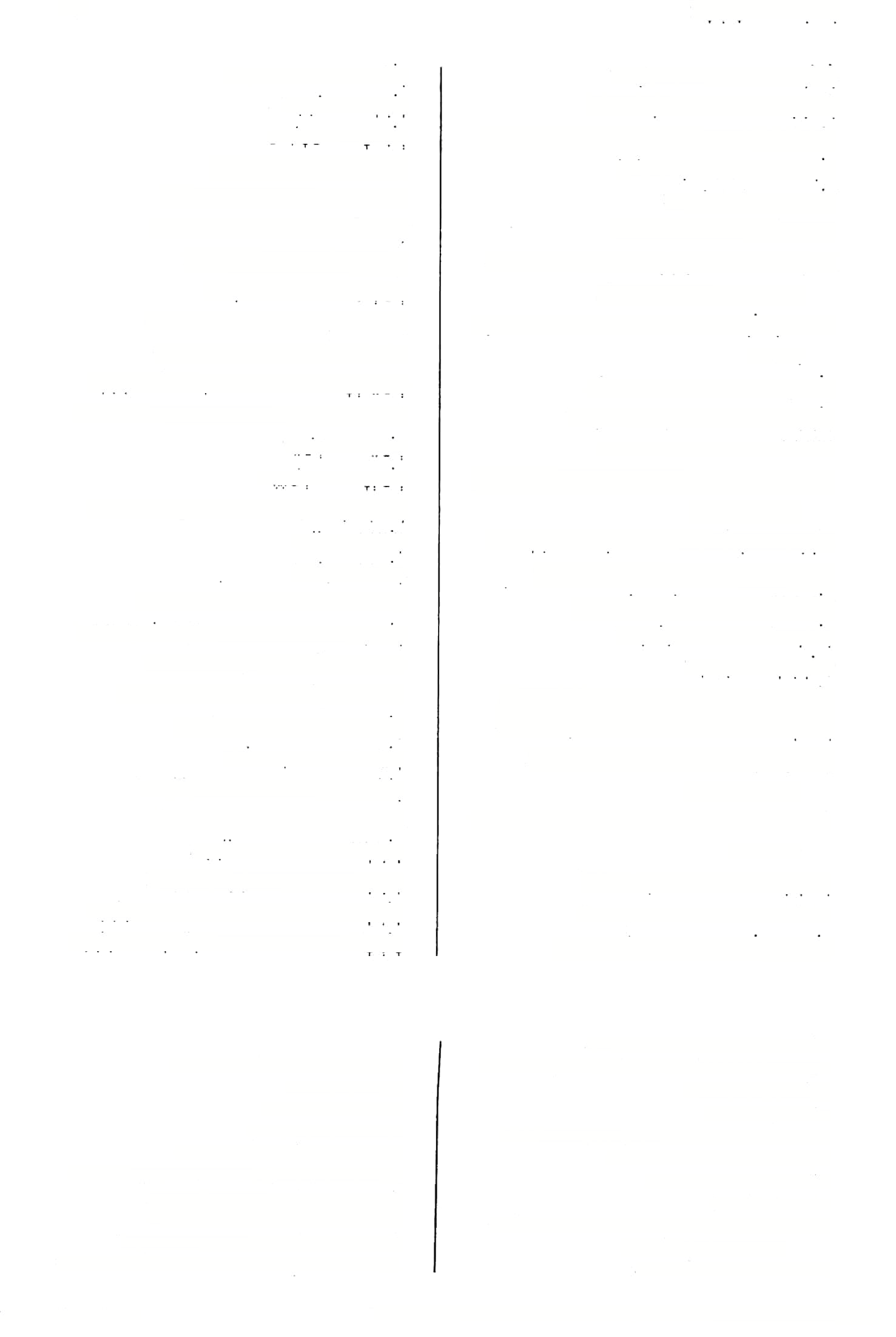 משי-ילא3 96 9, מ״ק כח ח א־5 )בר׳ כמשחל כניהא מחלבא שואלים )ב״קלזא( משיילי במשיכת ש7גךה מתוך החלב משיילא <תע■ כא ב> מ׳ ע״י: משיילי עצים  דמשחן    )סוכה מ א, ב״ק קא כ(   עצים   של משייליה6  )ה"־׳ ד א(  ר׳ נישייליה משי-ילנא לכו   )תמ׳לבא(  אני שואל אתכם ‘חמום96 משזחנן )כתו׳  י ב, גט׳ ע א( מחממות לימשיימיה  )ב״קפדסע״א(   מ׳ ה׳: למישיימיה )ל(שחק, )ל(?תש )ע״זכחב( משחה משייר    משיר אשחורי ר׳ )מנ׳פחסע״ב( משחר משיירא    משירת )פ״ע( משחירים )יומאנכרע״א( מישחרי מאניה אין אנו משאירים ט א( )מ״ק לא משיירינן כליו )= בגדיו( מושך משוך משיך משיך משהדי כוהלי   )יומא כת ב> משחירים  כתלים97 משחרי לך  )בת נר יע״א( מעביךים אותך משיכותא7  )חול׳ מזב(  ר׳משיכלתא )פ״ט( )בר׳ כתא( משחירות משחרן משינא   )כ״מ פה ב, חול׳ קז ב(  אני רוחץ, ארחץ משירייתייי  )םנ׳צהא>  ר׳משרייתי משחרר )ב״בקנהב( מדידה משחרר מישחתא משירייתך9  )סנ׳כורע״ב(  ר׳משרייתך )ל(שטחפרות )ב״בכטב( 9 פירי )משטח)א8 רחצת )ידיך( )חול׳קזב( משיה למישטח)א(" פירי   )ב״מקוא(  לשטח פרות )צ( משך <שם> אתה רוחץ )מג׳ לא א, ב״ק צג רע״א( משיה משל למישמחץהו  )ביצה יא רע״ב(  לשטח אותם )= את העורות( 1 מ׳:דמשיך0 )ב״ממתסע״א( רמשך למשטפא    )סוכה נג  םע״א  2?  מכות יא   סע״א2)    ר׳ מושכת ד א יעוד( <פס׳ משכא למשטפיה מושכת, נשלמת )כרי׳ ה ב( משכא למשטפיה   )שם ושם(  לשטף אותו משכא/ה  )פם׳קיבב,םוכהיטאועוד(  נמשכת שטר, שטרי, אשטר ר׳ מישטר משכא   )עירו׳יטא,ע״זלוב(   משוכה11, נמשכת )שבח ע: ב> רוחץ )ידים( משי, מאשי אה״ת, ד׳: מטייל )ועי׳ ח׳׳ג שם(. מ/ ד׳: שייל. שמ״ק, ד׳: שייל. מ׳ע״י, ד׳: משיילי. מ׳: נישייליה, רש״י: לישייליה. ד׳ שוג׳: משיכלתא, ר׳ ב: משכילתא, ה׳: משיכלא. מ׳ ואה״ת: משרייתי, ע״י: משריתי. ע״י ורש״י: משרייתך, מ׳: משרתי׳. ה׳: עד שימשוך, ונכון )סיום הבר׳ הוזן !( השוה: משוך )מ׳, ד׳: מושך( בערלתו )0נ׳ לח ב, מד א (2• (3 (4 (5 (6 (7 (8 (9 (10 ) 11 אה״ת וע״י ויל/ מ׳ וד׳: משחדינא. ד׳ וע׳: דמישחלשחיל, מ׳ וס׳ ב: דשחיל, ר״וו: דשחלי. מ׳ וע׳, ד׳: בניתא. מ׳, ד׳: בניתא. ר״ח כסוכה: עצים שעושים בהם מדורה להתחמם. מתחילים להצל, ועי׳ ע׳ ורש״י. ה׳ ם׳ המקת הרי״ף ועוד. מ׳ ה׳ ושמ״ק. מ׳  אה״ת וע״י:  למשטפיה )מ׳  - פ״ב:  למיטף )= למישטף(, ד״ו: למשספי. מ׳ אה״ת וע״י: למשטפיה. (94 (95 05• (96 (96• (97 (98 (99 (1 (2 מילון ארמי עברי לתלמוד בבלי / מלמד, עזרא ציון בן רחמים )עמוד 293( 113141ה                                                  ודפס מאוצר החכמה משכא-משלי )עיר׳ ג א, חול׳ נט ב> ארכו משביה ארך ב כ, זב׳ קיג ב( )סוכה 277 משכא  ספל ספלים משיבלא משיכלי עור )חול׳ נס א> עורי מ3#א מ?זכאי שבתעזב(3ע״זנאב,’14חול׳מזב,,5)  ספלון משיכלתא משכבך )ם־׳"זב( משכבך )=  ספל קטן( משכילת א   )שבת עז ב, ע״ז נא ב( ר׳משיכלתא ופס׳ קיב ב> מושכים, ימשכו )יומאנטא(  משכוהו משכו משכוה מש3ין    )כתו׳צה  ב16, ב״מ עב א ועוד(  משכן 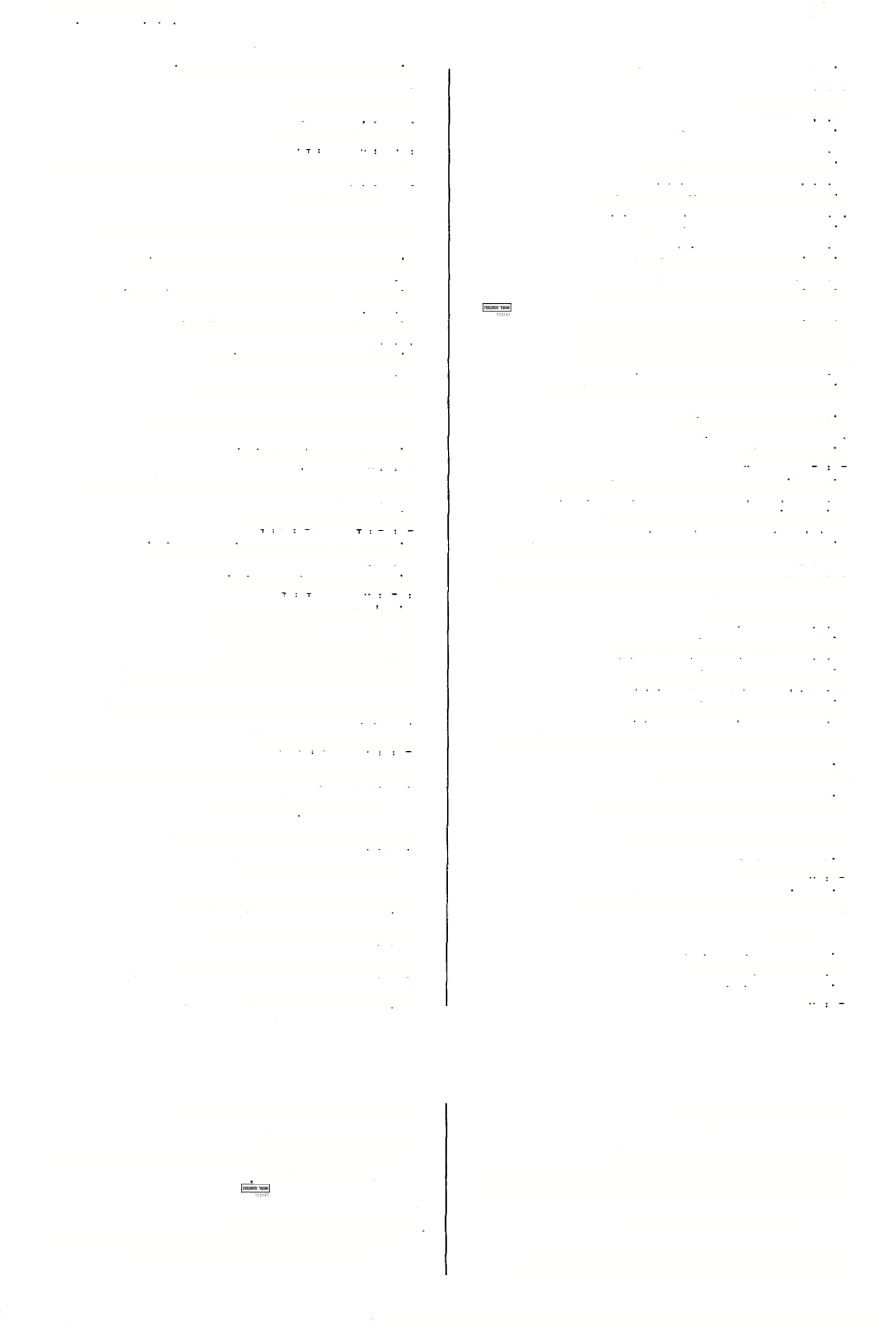 )שבת קמח ב> משכון משכונא משך אותם ב17) נע״ז יא א, זב׳ קיט משכינהו )ל(משכןאותה )מג׳ םב( משכונה סזרר׳ יב סע״א 2> מושכות משכן18 )ב״ק קו א, ב״מ קיג א> )ל(משכן משכוני משכן )ב״מסחאועוד( משכן )ב״ק«א3>  )ל(משכןאותו משכוניה )כתו׳ צד. ב(  מ׳ משכן דמישכן משכנתה )ב״ב לב סע״ב - ני״י( מש3)1(נתא מ׳ פ׳ ורי״ף: ואנח )שבו׳ מגב( ומשכן משכך! )ע״זיטא( משכה משכן אותו משכניה מוצא משכה פ א(  אהלו ויתדותיו )פס׳ וסיכיה19 משכניה )כתו׳צזא(  מצואמצרה משכחשכיחא משכנתה20 משכנתא מצוא מצויים מישכדו  שכיחי משכ;תיאותו <«׳»ם( משכנתיה מוצאת )ב־׳ביח כ, זב׳ פז א, כדה ים רע״ב12) משכחא משכה אותו ב א - מת״א( עיף )מ״ק משכתיה משלהי מ׳ מ׳ ב אה״ת ויל׳: משבחי )פס׳קיכב( מוצאים משכהו מ’ש3חי )שבו׳ מא א( מפשיט משלח אנו מוצאים, נמצא מש?חינן )תמו׳ידרע״ב(  ר׳למישלחה למישלחא אני מוצא, אמצא משכחנא )תמו׳ידרע״ב(  לשלח אותה .למישלחה21 אתה מוצא, תמצא משכחת מפשיטים משלחי משכחא( n׳: משכת׳ )- )נדהימרע״ב( משכחת משלחף ם א( )נדה משלחיף    כלפי    רישיה )כרי׳  ו א( נמשכים משכי )=  צמוד( כלפי  ראשו22 ב ב, זב־ קיג ב( מאריכים )ע״ז משכי )כתו׳ נא ב(  משלחות24 ר׳ שלחופי משלחן23 משלחפי )זב׳ קיט ב(  ר׳משכינהו עורות משכי משכי אתה מפשיט )ם־׳״ם> משלחת )בר׳ נד ב( נמשכו שניו משכי  שיניה 1נז( )סיכה ב ב(  שלוט משלם )= נשתרבבו( גדולים25 )קידר עג רע"ם( משלטי משך אותו משכיח שולה )ב״מצכב( משלי עורו משכיח משכון נכסי דלא ניידי על הלואה. ם׳, ד׳: למישלחא. ע׳: פי׳ דאכיק ליה )=  שצמוד לו( עד מותניו ומשם ולמעלה כלפי ראשו 
מ׳: משלמין. 
רש״י: מזמנות ומושיטות. 
ע״פ הערוך )ושם: גדולות(. רש״י: איבריו מתוקנים וישרים. ר״חגורם: משלבי- משולבים. (20 (21 (22 (23 (24 (25 מ׳: משכח׳, ד׳: משכחת. מ׳ א״פ וד״י, ד״ח:  משכילתא. ד״ס ורש״י בד״י, ד׳׳ח:  משבילתא. ד׳ שוג׳, ר׳ ב: סשכילתא, ד.׳: משיכלא, ד״ח: משיכותא. מ־, ד׳: דמושכן, שבו׳ מג  ב - ד׳: ומשכן, אבל מ׳ ופ׳ ורי״ף: ואנח )כסו בב״מ פב א(. 
כי״י, ד׳: משכי.    18(פ״ב-רש״י:   מימשכן. 
כך הסדר כא״ס רש״י ותום׳, ד׳: סיכיה ומשכניוז. (12 (13 ) 1 4 (15 (16 (17 (19 הודפס מאוצר החכמה 113141 (294 מילון ארמי עברי לתלמוד בבלי / מלמד, עזרא ציון בן רחמים )עמוד משלי — משמש278 מישלפיה36   )שבת קמ רע״ב(  לשלפו שלוי )שם( משלי משלשל   )שבת קו א( משלשל מוסר )שבתקיטא( משלים26 משלשלן  )כתו׳  י ב, גט׳ ע א(  משלשלות37 אני מוסר ה א( )חגי׳ מישלימנא משמוטא38  )ע״זטוסע״ב(   משמוט39 איני משלם )ב״קנזב( לאמשליקנא משמושי  )ב״מכאב( )ל(מקזמש למשמושי  <עירו׳ מאב> להכין, להתקין מנתק עוקר )ב״קצגב( )ב״מפטא( משליח משליח משמח 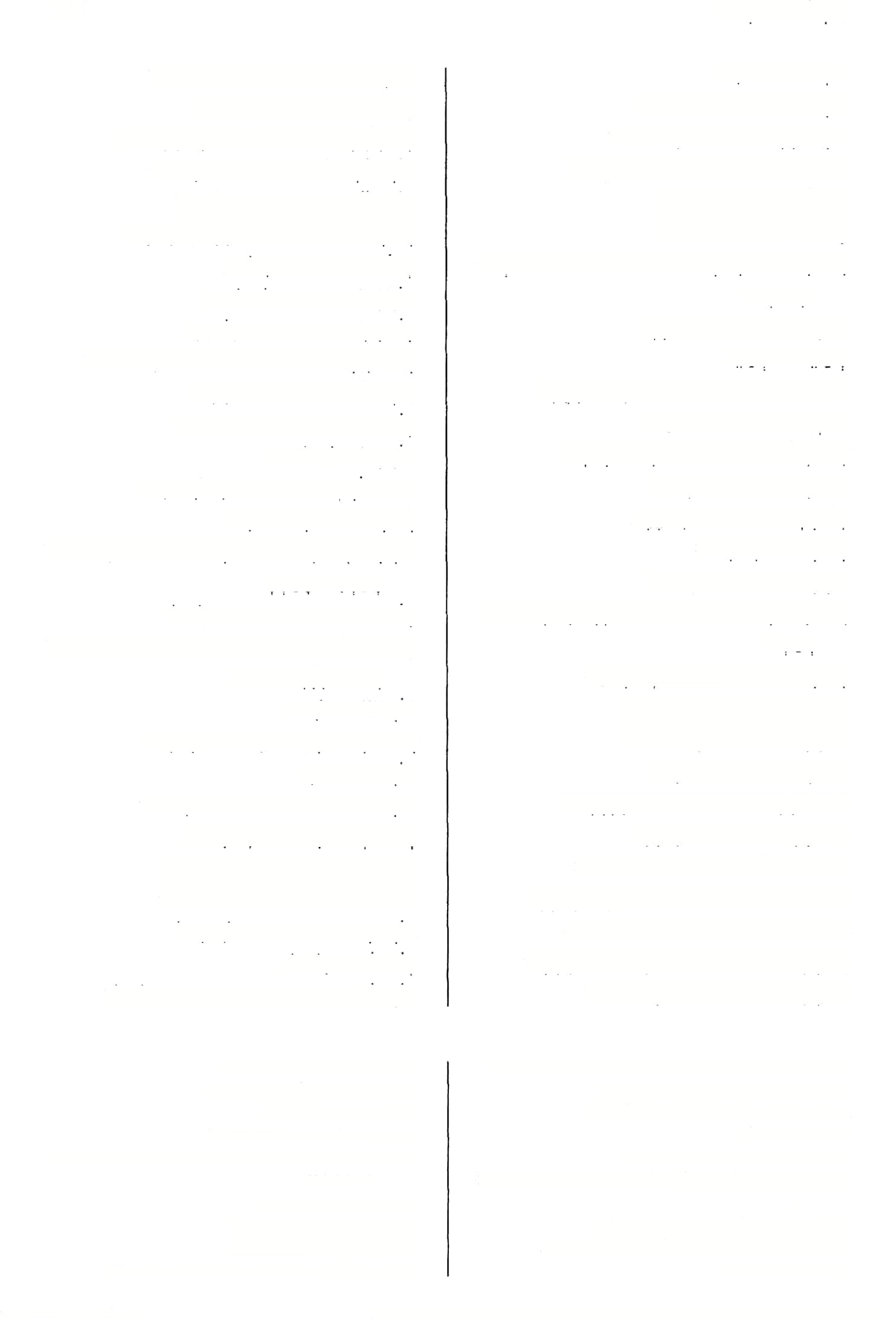 )בר׳ל־ב( משמח לשלל סע״א( כה )מ״ק קרעייהו למישלל (n) שמוט )ב״בכחב( משמט קרעיהם27 משמטת )גט־ לו א- ב> משמטא נגמר ועוד( א )כתו׳ נ מישלם ל[מ]שמטיה  )ב״בעדדע״ב-ת׳(  לשמטאותו משלם משלם "משמיישו4   )חול׳ נ א( משמשו שלם, משלם א28, מג׳ כג א"( )תע׳ כה משלם משמית   )מ״ק יז א, נדד׳ ז ם(  מנדה תם, סיום )נז׳ידב> מישלם (n)  משמע    שמוע במישלם  )ב״מסזבועוד(  בתם, בהגמר כר־מישמע  )נדר׳עגא(   בן״שמיעה41 לסוף־ )נדר׳נא( למישלם לשמע, ללמד למשמע משלמת )ב״קמחא( משלמא שמוע לא )כתו׳נגב( משמע לא שמיע לי/לך משלמים משלמי שמעתי/שמעת נגמרים )סר יד ב( משלמי משמע   )בר׳ מו ב, ס״ק כה א> משמש אינכם משלמים, לא 3  )םנ׳לא> לא מ]שלמיתוין]0 משמע לי)דז( )n׳> כןמיה   )מ״ק כה סע״א(  הייתי תשלמו )הב״זז( משמש לפניו משלמת   )ב״קיגטע״ב(  אתה משלם משמיע משמע ®י שלח   )שבת קים א(  שלוף )מ( משמיענו, מלמדנו ל.א משמע לן מי  לח  )יב׳קבב(  חלוץ )נעל( מובן משמע למישלח  )תע׳כדב(  לחלץ משמע ליה  )היר׳טאועוד( מובן לו42 מ[י]שלפא  )שבחנטב־מ׳(   מתפרקת31 לא משמע להוי   אינם למדים מפרקת )שבת פג ב( 3 מישלפא משמע13־  )עירו׳סהא( ר׳משתמעי למישלפיה ר׳ )גס׳ נו ב( למשלפא2 משמעתית  )נדהכא(  מ׳: שמעתי׳ לעקר אותה, לבטלה )גט־ לגב( למישלפה משמריתיה  )מ־׳קידב( משמרתו ר׳מישלפיה )שבתקמרע״נס משלפו33‘ משמש    משמש להוציאו, לשלפו <3 )בר׳ נד למשלפ[י]ה34 משמש   )בר׳ סב סע״א, חול׳ נ א־־ כי״י(  משמש לחלץ אותו )גט׳נוט למשלפיה35 מ׳ ד״ו וע״י, ד׳: למשלפא. מ׳, ד׳: משלפו, ועי׳ ח״ג שם. = גורמות שלשול. מ׳: משמיטא, ר״ח: משמטא. ע׳ : גולן בעלמא שעומד במקום צנוע ושומט בגדים מבני אדם וכורח. כי״י, ד׳: ממשמשו. = שומע )בניגוד לחרש( כלומר: הוא לומד ממנו. כי״י ועוד: משתמעי, ר״ח: משמעי, ועי׳ ד״ס. (35 (36 (37 (38 (39 (40 (41 (42 (43 ם׳ ורי״ף: משלם. ופי׳ רש״י: היה מזמן להם מעותיהם. = לחבר את הקרעים בתפירה גהה. בכי״י ואה״ת  - כל הענין בנוסח אחר. מ׳: משולם. השלמתי ע׳׳פ מ׳ ופ׳: משלמתון. מלשון "ויתפרקו כל העם את נזמי הזהב וגו׳ " )שט׳ לב ג(. מ׳ וד״ו: למישלפיה, ע״י: למשלפיה. מ׳: מישלפיה, ר״ח: משלפה, רש״י: משלפא. מ׳ אה״ת וע״י. (26 (27 (28 (29 (30 (31 (32 (33 (34 מילון ארמי עברי לתלמוד בבלי / מלמד, עזרא ציון בן רחמים )עמוד 295( 113141ה                                                  ודפס מאוצר החכמה מש —מש?ןי מ 279 משעבד )נז׳כדאכ״פועוד( משעבד, משתעבד משעבדא )קידו׳ז רע״א,נדר׳טוב«( משתעבדת, משעבדת משעבדים 
משעבדי )יב׳מוא,ב״סעגכ,םנ׳קוא( משעבךים משעבדן )נדר׳פ ה ב,ער׳תא( משעבדות [מ]שעכךנא )גט׳י גב-כי״יורש״י( אני משעבד 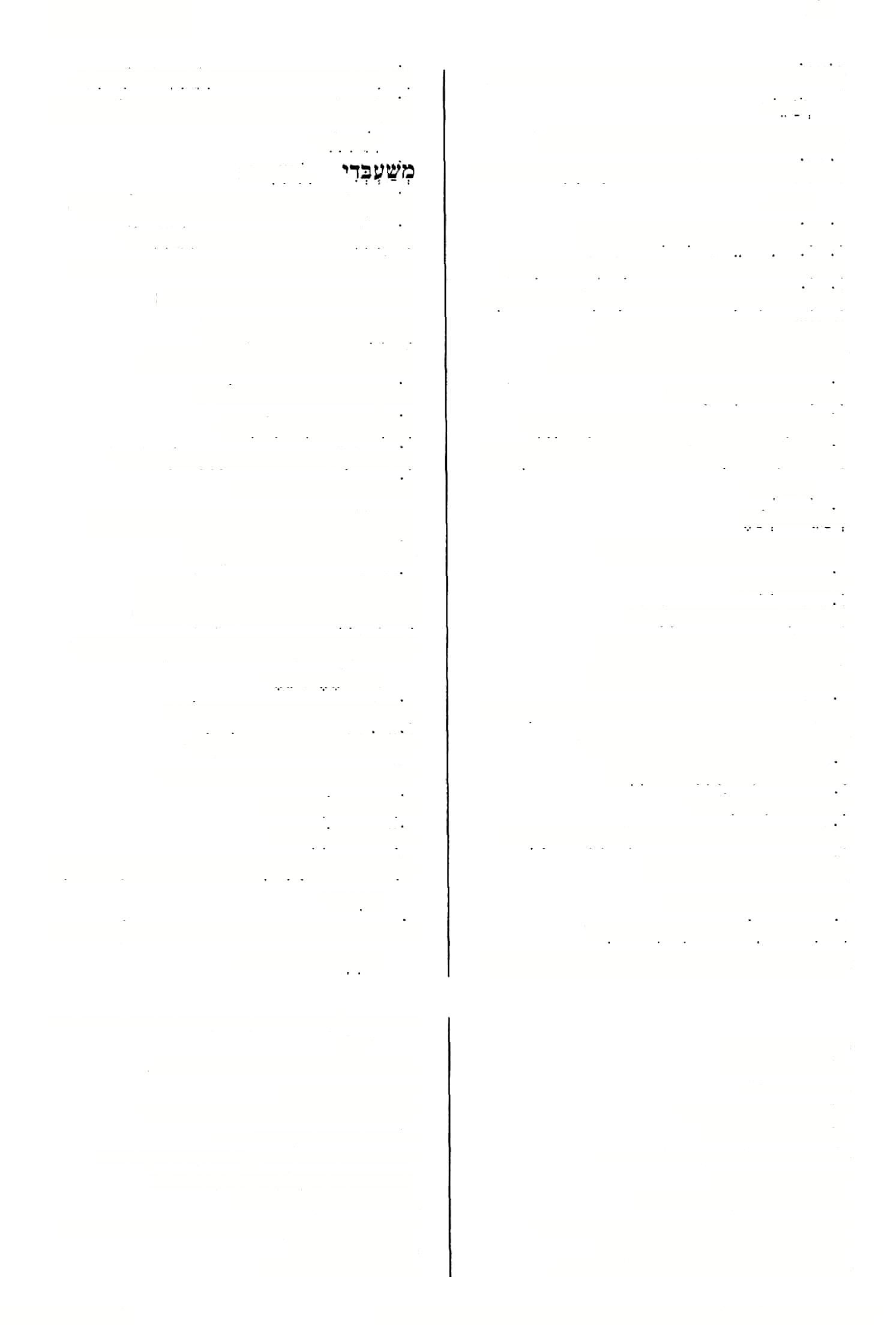 משעבדת )נדר׳טוב( ר׳משעבדא למשעייה )ב״בד  א( לצפותו משמש )יומאע גא 44,פס׳קיאא 45,ב״בקכזב 46,ע״זיב47) משמש 
משמש )שבתק נד כ48,קנה א49) ח משתמש משמשא )פס׳קיאא 50,כתו׳םב 2> משמשת)תשמיש המטה( משמשי )בר׳נטב( משמשים )כנ״ל( משמשישמושי )ככו׳חב( משמשים תשמיש משמשיערסייהו )גט׳נ חא( משמשים מטותיהם משמשי )סוכהמוא( מ׳: ממשמשי למשעיין60 )סוכהנ אב( ר׳למשעייה משער נקיד׳יבאועוד( משער ר׳ משמתינן 5 )סנ׳בוסע״ב( אנו מבדים משמתינא1 משמתינן משערינן אבו משערים אני מנדה (4 זסע״א-רע״ב )נדר׳ משמתנא52 משפונכסיה )ב״סעא( נכסיוש פויים61 משפי )מנ׳קאא( מקציע משנו  כךכורייהו53  )ב״מ כג םע״ב> משנים בדבורם54 משפיא <ב״בגא3( כי״יו ראשונים: משפיין משבה משני משפןיה )תול׳קיבב( )ל(ערותו מ׳פ ׳: למיכתב למשני )סנ׳נטא( משפיין )ב׳׳בגא,סטאכ״פ(  משפות62 מתרץ משני לא משפיין )גט׳נ בא( אינןמ שפות63 מישפילנא מינייהו64 גע״זכוא( אני משפילה )= הור ת(מוזם משפע )סוטהכבכ,ב״«13א( משפע משפשף )שבחק ״■  a משפשף משקדי )ע״וכחב( מ׳ו ם׳: משקרי 
משקו  משקים )ב( 
משקי משקה )1( 
משקי כי מדקהיא  )פס׳י ז א( משקים של המזבח65 משקי בית מט?חןא )פס׳י ז א( משקה בית המטבחים)דם ומים( משניותא )בכו׳מד«  משנות משנייא )כתרברע״ב( מ/ משניין 
למשנייה55 )פס׳קיגנס ר׳ למסנייה 
משניין )שבתק מת א,ביצהל א,כתו׳ברע״ב“( משבות לא משנינא )ם"קמ גא( איני מתרץ משנינן אנו מתו־צים, נתרץ 
משנינן אנו משנים 
משנית )חול׳י זא,נדהלגכ> אתה מתרץ, תתרץ »W     ! 57 )ב״קכדב( משסים מששי )שם> כי״י: משסו משעבידנפשיה  משעבד עצמו אע״ג דמשעכד ליה58 )ע״זסגב( ר׳משתעבדי יל׳ כ״י: למסנייה, ם׳ ב: דליסנייה, א״פ וע״י: ומסנייה, מ׳ לי׳. מ׳, ד׳: משנייא.   57( כי״י, ד׳: משסי. כי״י, ד׳: משסי. מ׳: אע״ג דמשתעבדי ליה נכסי לשלומי. ד׳: משעבדת, ם׳: משעבד׳. מ׳ ם׳ ב ע״י וד׳ פיזרו: לסשעייה, ד״י: למשעי׳. = נכסיו שקטים, שאין עליהם ערעור. נעשו חלקות ע״י סיתות. רש״י: לא יהו משוקטות אצלו, שמא יצא עליו ערעור. "דמא" לי׳ בם׳. שמו וייו של נסכים. (55 (56 (57 (58 (59 (60 (61 (62 (63 (64 (65 בבית המקדש. תשמיש המטה. ה׳:דמשמע. די״י וכ״י םפ׳: משמע. ס׳ שט׳: משתמש. מ׳ א״פ; משתמש, הב״ח: משתמיש. ם׳, ד׳: משמשה. ס׳: משמתינן, ד״ו: משמתיב׳. מ׳: משתמותנ׳, משתמיתנא, משמיתנא )ב״פ(. כל כי״י ואה״ת וערד, ד׳: במילייהו. = אינם עונים תשובה נכונה לאותה שאלה. (44 (45 (46 (47 (48 (49 (50 (51 (52 (53 (54 מילון ארמי עברי לתלמוד בבלי / מלמד, עזרא ציון בן רחמים )עמוד 296( 113141ה                                                  ודפס מאוצר החכמה 280 למישרא  )»׳ קבב( לבצע )בסעודה( משרבטי  נפשייהוי    <שבת צב א(  קשךבטים את־עצמם72 משרד  )פס׳ קיא ב, כתו׳ יז א( שרים משרד )שרר( מזייא  )נדה סו ב( מקשים השער מ)ץקי- משתבח משקיל  <שבתככב( מ׳: משקל אגאמשקיגא  )גס׳ ם  a  אני אשקה משקינן  )סרב א( אנו משקים 
משפ!)י(ף  )ע״ז כח ב - נז׳ ח־״י ורש״י( חבוט מישקל, למישקל    ליטול, לקחת )קייו׳עוב( משרה, מארח <שבת קוב> ערוגות 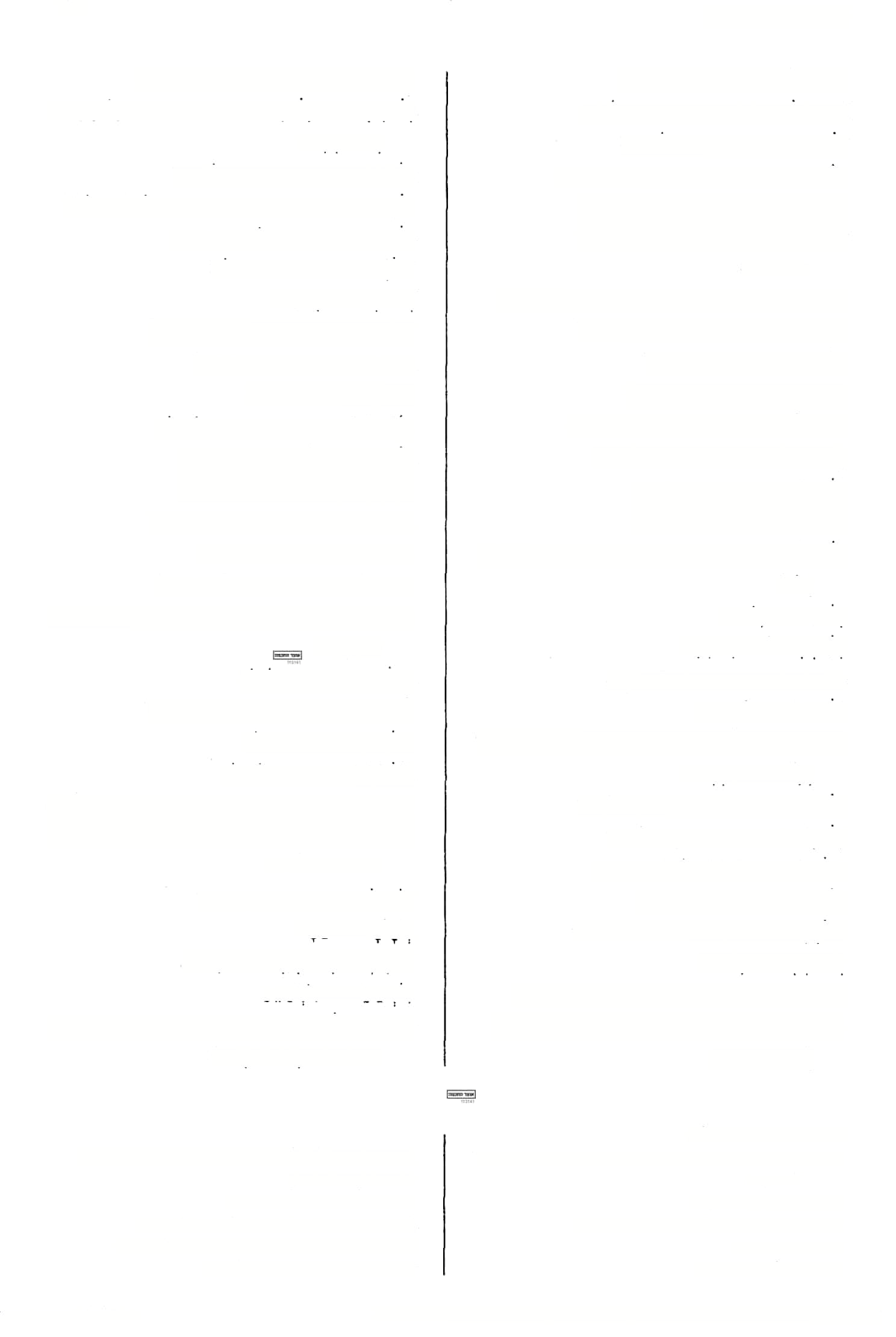 משרי מישרי למשקל ומיטרח  )סוטה ז כ, ב״ק צב א( ך׳ מיטרא להתיר למישרי למשקל עצה  )כ״בגסע״ב( אה"ת : למיטב עצה )בר׳ מו א( לבצע )בסעודה( למשרי )שבתקכגא( כז׳:למישקל למשקלא ח ב( מ׳.משתרי )כיי׳ מישרי )ב״מכגב( משקל מישקלא להתירו למישךייה ר׳ שקולי )ערם׳ יח « משקלי 7, סר יד א( שרות א3 )כתו׳ יז משריין משלולית66  )ע״זיבסע״א( ליטול אותו 4ד  )סרצהא( צבאי )סנ׳כוסע״א( צבאו מש)י(ךייתי משלייתיה למשקליה  )ב״ממב( ליטול אותו משקע   סב׳ כאב יעוד( משקע מ'ש)י(רייתד73  )סנ׳כורע״ב( צבאך משפירא  )יימאלזא( משקעת ר׳ משריין )כתו׳יזא( משרין משקעי    )פס׳ קמו רע״ב( משקעים )=  מטבלים גורם =) )ב״בדרע״ב( כי״י: דשריק 7    )חול׳ נב סע״א( מחליק משריק משריק6 עמק( משקר    משקר להחלקה( משקרא67    משקרת )נדה ד א( שרוף )שבת מח ב, ב״מ עד א( לשרף משרף למשרף ר׳ משקרא )גדד׳צאא( משקרים משקרה משקרי גמוע )"לוב( מישךף נרתיקי n׳> )ע״ז נח נ - ךולז)ו(ני משקרי68 )ברי׳ כבא( שאוב )ב״קלב( מחליקים )= גורמים החלקה( מישלף משרקי חלזונות69, צז״פים משקריתו  )גם׳" א( אתם משקרים למחפר ולמשרש77   )ב״ב פב א> מ׳ ה׳ ר׳ )עב׳( דלחפור ולשרש )סנ׳צדא( אתה משקר ערוגה, משר )כלאים ב ס משקרת מישרא )מ״קיבא( מרויחים משרשו ערוגה (2 )בכו׳ ח ב 0ד משרא ממש מיששא )ל(התיר )קשר( )איסור( מישרא לשתות מישתא, למישתא להתיר למישרא משתבח משתבח )גט׳ סס ב( להתיר )עצירת מעיים( למישך־א )ביצה כאא ועוד( משתבח לו משת3ח ליה ... 3... למישרא )כ(תי;ריה  )שבו׳ ל סע״א - נד פ׳ ור״ח( ... ב-)= משבח את-( להתיר 'ריבו7 ר״ח: מתרשלין ואין נושאין את עצמן. ועי׳ רש״י. מ׳, ד׳: משרין. מ׳ ואה״ת, ע״י: משריתי. ע״י ורש״י, מ׳: משרתי׳, אה״ת: סיעתך. מ". מישרק, רש״י: מישתרי׳ק, ד.׳: משתריג. כך בכמה ד״ח, ד״ו: ולשרש. (72 (73 (74 (75 (76 (77 כ״י ספ׳: ונישקליה. נדר׳ צא א - פ״א - ד״ח:  ומשקרה, מ׳: דמשקר/ ד״ו: דמשקרא. מ׳ וע׳, ד׳: משקדי. עה״ש )חלזון ג׳(: אדומים שבחלזונות. מ׳: משארא. = לגמור את דינו. (66 (67 (66 (69 (70 (71 הודפס מאוצר החכמה 113141 מילון ארמי עברי לתלמוד בבלי / מלמד, עזרא ציון בן רחמים )עמוד 297( משהבחין — משממיט <ב( נמצא משתכח 281 משהבחין78  ליה  רבנן...     <בר׳ לח  סע״א( נמצאת משתכחא משתכחים חכמים ב- משתכחא   )פם׳ נא א(  נשכחת/ תשכח לא משתכחא  )עירו׳ עג ב, כתו׳ קג ב( לא תשכח משתבע    כשבע )ב( מעזתבעא  )ב״ממבא( נשבעת נמצאים, ימצאו משה?חי נשבעים ב ועוד( )קידו׳ מג משתבעי נמצאים )סנ׳קיאא( משהבחין הייתי נשבע )שבי לבב> זהבענא הוהמ ימצאו 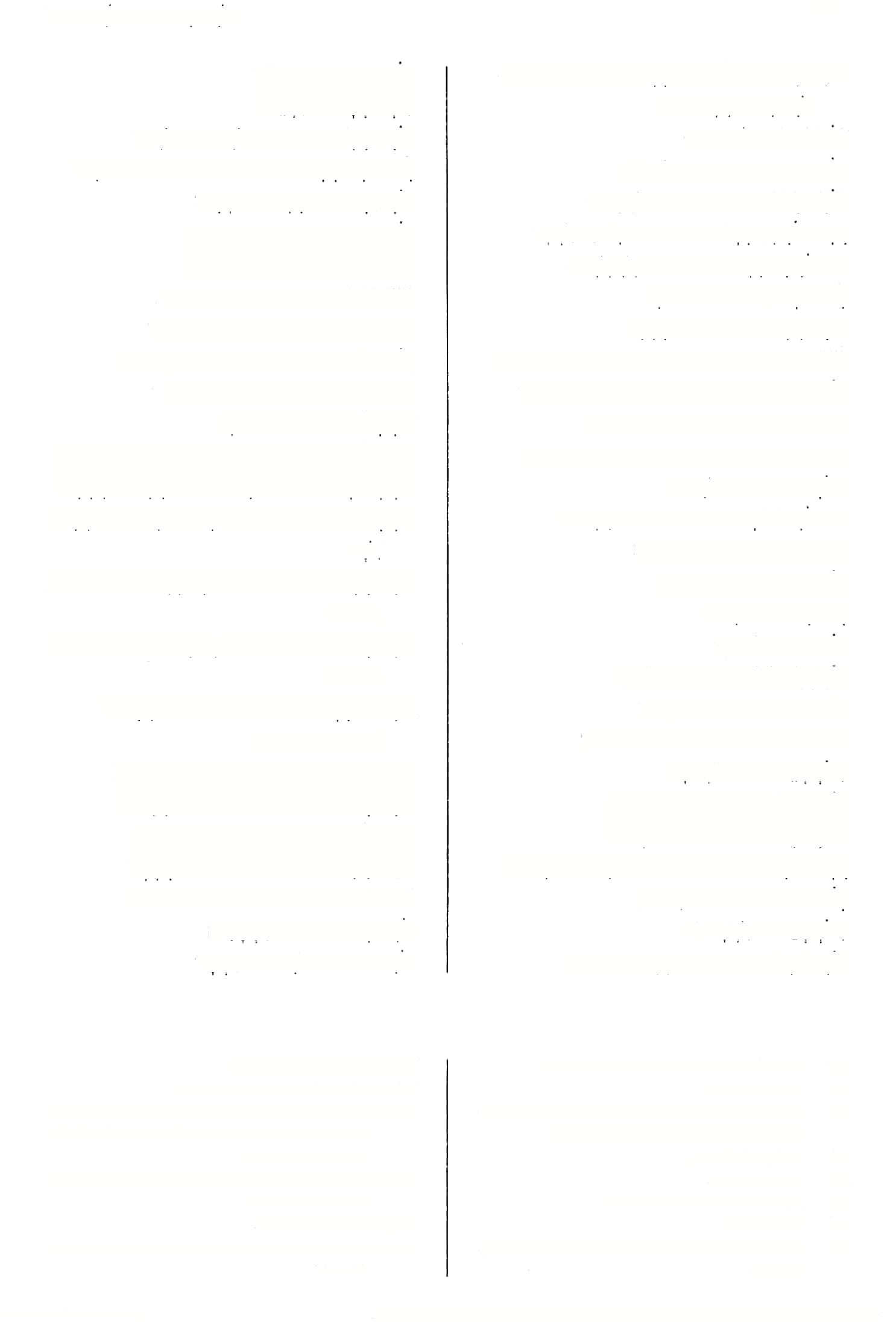 )תמו׳ כבא( מלהבחין כשאשבע )כתר פה א( בימשהבענא משכחת מ׳: )יב׳קכבא( משתבחת אינו טועה לא משתבש ר׳ משתכח 8  <שבח קי ב( משתכחת8 מישתדפא  )ב״מקוא( נשיכת )שבתקבב״ב״ביטא( מחלידים משתכי89 משתדפו  )ב״מקוא(  ר׳ אב:  נשתדפו79 )בטברית( )עור( נפשט )חול׳נטא( מישתלח משתךפ)י(ן80  )גט׳נבא(  נשיפות, ישתדפו שוכח או שהנה משתלי משתה  )ב״מפוסע״א(  כי״י: מישתא ( — מקבל תשלום( משתלם )פס׳כחא( משתלים משתהי)כמובסמוך( ח׳: )יב׳פב( משתהא אני שוכח, אשכח, אשגה )מ׳יבב( משתלינא משתהא )שם( מישתהי משתליתו    <ע״ז עב ב>  אתם שוכחים, תשכחו, אם אשתהא (2 »ט׳ עו ב אי משתהינא תשגו שתיקה )מג׳יחא> מישתוקא משתלמא    )ב״ק יג  א>  משתלמת )=  מקבלת שתה ב81) קט )שכת משתי תשלום( משתלמי    <ב״ק » ב(  משתלמים )=  מקבלים תשלום( שתיה לשתות  שתי-ה 8  )שבתקנבא( למישהי משהןא [משתן[א2 משהלימנא  )ב״ק  ט א, יג  א90, לד א(  אשתלם משתה )מג׳יגא( מישתןא83 )= אקבל תשלום( מישתייה ר׳ )חול׳קהב( מישתיה84 משהלפי   )שבת צם א, חגי׳ יב א> מתפרקים שתיתו ןשם> מישתי׳יה משתלפי   )פס׳ נא א־50, חול׳ צג א> נשלפים משתן[י]ךנ;8  )פס׳קידא(  שודתף מישתלפי כי״י: )פט׳ נא א( משתלפין מישתיירי  )סוכה לזב(  נשארים נשמטת )ב״קנחא,חול׳נגא( משתמטא הלא משתים86  )שבתקלדא2> שאינו משתין87 משתמטי מ׳: )שבתפברע״א( משתמטא משתיל   )חול׳ םו א?(  משתק נשמטים )שם( משהמטי91 מישתיר    נשאר )ב( משתמט, נשמט משתמיט משתיתא  )נדה נח א(  מסכת )לאריגה( ע׳: שאינו יכול להשתין. מ׳ רש״י: משתכח, ד״ו: משתכח׳. בדפיסים יש פועל זה גם בעברית: תע׳  ח א: שהשמיב משתכין כנחשת. אבל בט׳ ואה״ת ויל׳: משתנין, ועי׳ תום׳ שם וד״ס אות ה׳. בפ״ב  - ד׳: משתלימנא, רש"׳: משתלמנא, מ׳: מישתל׳, ה׳ לי׳ ״מאי ... אבל". כי״י, ד׳: משתלפין. מ׳  )והנושא הוא ר׳:  שיני(,  ד״ו:  מישתמט׳, ד״ח: משתמטא. (87 (88 (89 (90 ״90( (91 מ׳: משכתין.    79( מ׳:  נשדפו, בד׳ : מ = ני. ד״ו, ם׳: משתרפן. מ׳: ומישתא. הנוכל אפוא לקבוע כלל: בלא למ״ד  - באל״ף )מישתא(, בלמ״ד  - ביו״ד )למשתי( אה״ת, מ׳: מישתיא. אה״ת: משתייא. ד״וואה״ת: משתייה, מ׳: משתיא. מ/ אה״ת לי׳. ע׳ )ע׳ שתם(, ד״ח: מנשתיה )ור׳ ח״ג שם(, מ׳: מנשתין, לינשתץ. (78 (80 (81 (82 (83 (84 (85 (86 מילון ארמי עברי לתלמוד בבלי / מלמד, עזרא ציון בן רחמים )עמוד 298( 113141ה                                                  ודפס מאוצר החכמה משתמיט—מי תרשי282 )עירו׳ גג ב ועוד(  מדברת משתעיא יכול להשתמט מצי  משתמיט ה א> איני מדבר מדר׳ לא  משתעינא )ב( )עיר׳ קד א, זב׳ בא כ> נשמע משתמע )ב״ם לה ב> אדבר  דין,  אעמד רינא משתעינא <ר״הכזאכ״פ( נשמעים משתמעי בדיו )עירו׳סהא(  נשמעים, מובנים93 משתקעי92 )בר׳ מד ב(  אתה מדבר משתעית )שבתכגב> נשמעות משתמען אינהמשתערת3 )ב״מכחא( לא  משתער  לה משתמש      משתמש א,יומא נו ב(  נשפך, ישפך 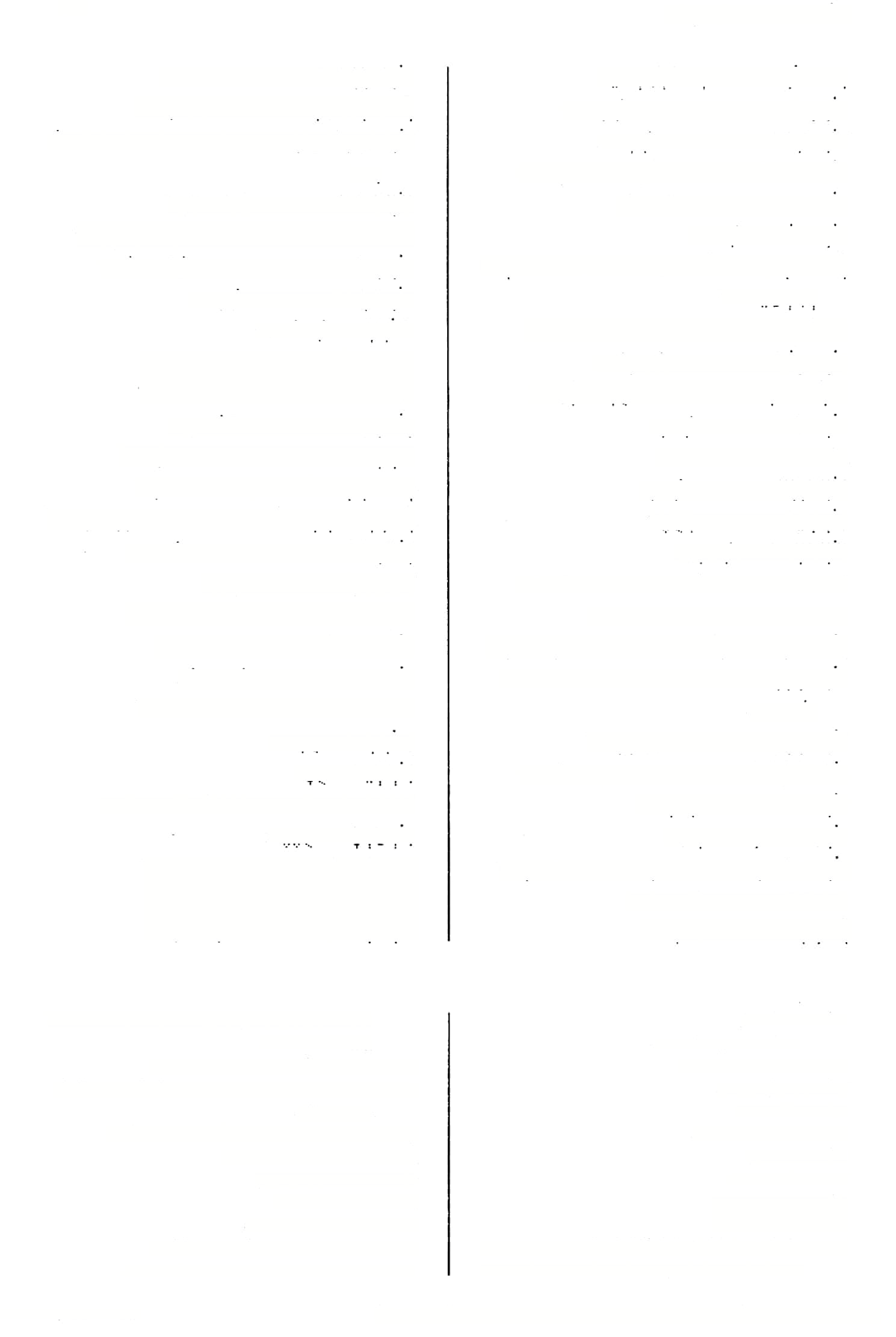 )פס׳ סח משתפיך יכול אינו )עירו׳  עח א( לא   משתמש    ליה ממלה א(  נשפכים משתפכין להשתמש בו )מ( שתוק מישת ה  )עירו׳ נט ב, סו א, עה ב(  משתמשת משתמישא ר׳מישתק )קידריגדע״א( משתקה4 )עירו׳ עז א( משתמשים משתמשי )פס׳קיזסע״ב( ד״ו: משתקי משתקו5 כלם משתנים )בכרכחב( משתנו94 כולהו )פם׳ קיו סע״ב®( משתקים משתקי )םכו׳יזא(  משתנה משתני ל ב(  שוקד, משתדל <«׳ יד א, משתקיד )שם( מ׳:משתנו משתני )שכתקמבב( אינו  נטל7 לא  משתקיל )גם׳ יד א( משתנה משתניא )ב״קלזא( לא ורה נטל  לו8 זהרה משתקיל  ליה לא משסה )ב״קכדב( משתפי אנו משתקים )בר׳ לגב ועוד( משתקינן  משתעבד משתעבד )שבת צד ב(  נעלת משתקלא ר׳ משעבד א96< )נדר׳ סו ב95, "יר כד משתעבד )שבת קם א(  נטלים, נלקחים משתקלי )גט׳ לח א> מ׳: אשתעבד משתעבד )שבתנדרע״א( שוקעת משתקעא9  )ב״בקעגב( משעבד עצמו מש)ת(עבד97  נמשיה )גט׳™ ב( משתקעות משתקען ב98, ב״ב מד ב, בכר מח כ( קז )כתו׳ משתעבדא )שבתנדא(  ר׳משתקעא מתרים "משתרנא1 מישתרו )ע״ז סג ב( משעבדים משעבדת משתעבדי" מתר משתרי אני משעבד )פם׳לאא,ב״קמב> משתעפךנא ח׳ ר׳ א ויל׳: מישתרו )חול׳סזב( מתרת מישתרי משתריא <נדר׳  י ב> מדברים מדבר, מספר משתעו1 משתעי )זכ׳פסע״א(  ר׳נישתרש משתרש11 ע א(  מדבר דין, טוען בדין )ב״ק משתעי  דינא משתרשי    )ב״ביטרע״ב(  משרישים )נדר׳  י ם  מ׳:משתעו משת עי משתרשילי      )ב״מסהא( אנימרויח )ב״מפזא(  לדבר למשתעי2 ה׳ ר׳ ב אה״ת ויל׳, וכנראה שגליון הוא, ולפענ״ד  לא היה גם לפני רש״י. אי אפשר לשער אותה )= את המדה( . מ׳: מישתק, ד״ו: משתק׳, רש״י: מישתקי )= מישתק׳ = מישתקא(. מ׳ מ׳ ב ה״ג ור״ח לי׳ "ולא הוו משתקי ליה". פ״ב-ד״ו, ד״ח: משתקו. = אי אפשר לקחתו. לא קבלוהו ממנו. ע׳ ויל׳, ד׳: משתרגא. ע׳ ויל׳: משתקעא, מ׳ וא״ס: משתכנא. ר׳: נישתרש, רש״י: נשתרש, ם׳: נשתרי. (3 (4 (5 (6 (7 (8 (9 (10 ) 11 כי״י ועוד, ר״ח: משמעי, ד׳: משמע. = אפשר ללמוד מהם. מ׳, ד׳: משתני. מ׳: משעבד. מ׳ ורש״י: משעבד. כי״י ועוד. מ׳: משעבדא. מ׳, ד׳: משעבד. מ׳,ד׳:משתעי. כל הקטע "מאן דהוה בעי למשתעי בהדי אברהם משתעי בהדי יצחק, בהדי יצחק משתעי בהדי אברהם" אין כמ׳ (92 (93 (94 (95 (96 (97 (98 (99 (1 (2 מילון ארמי עברי לתלמוד בבלי / מלמד, עזרא ציון בן רחמים )עמוד 299( 113141ה                                                  ודפס מאוצר החכמה משתרשי —מתחסי למיהפר )יומאפ דא( לשבר מיתבר )ב״קיב2( נשבר )ב( מיתברא )ב״מצדב( נשברת 283 משתרשיליה )כתו׳קחא ועיי( הוא מרויח משתתי )שבחק םא( נשתה) ב(12 
מש)ת(תף )סוכהמ וזב-ח׳מ׳בש׳"•( משתף שבתפגב2,ע״זמטםע״ב(21) משברת )ע״זלבא( ר׳תברי מת3ךא מתברו22 משתתפי )חול׳קלבב( משתתפים [הדה]13 משותתפנא )שבתכגא( הייתי משתתף מתלרי )יומאעחב( משברים מתכרי )ע״זנהא( משברים 
מיתברי )קיד׳יגא,זב׳צהב( נשברים, ישברו מיתברי )ע״זמססע״ב( ר׳ מתברא 
מתבריך )נדר׳מסע״א( מהברך 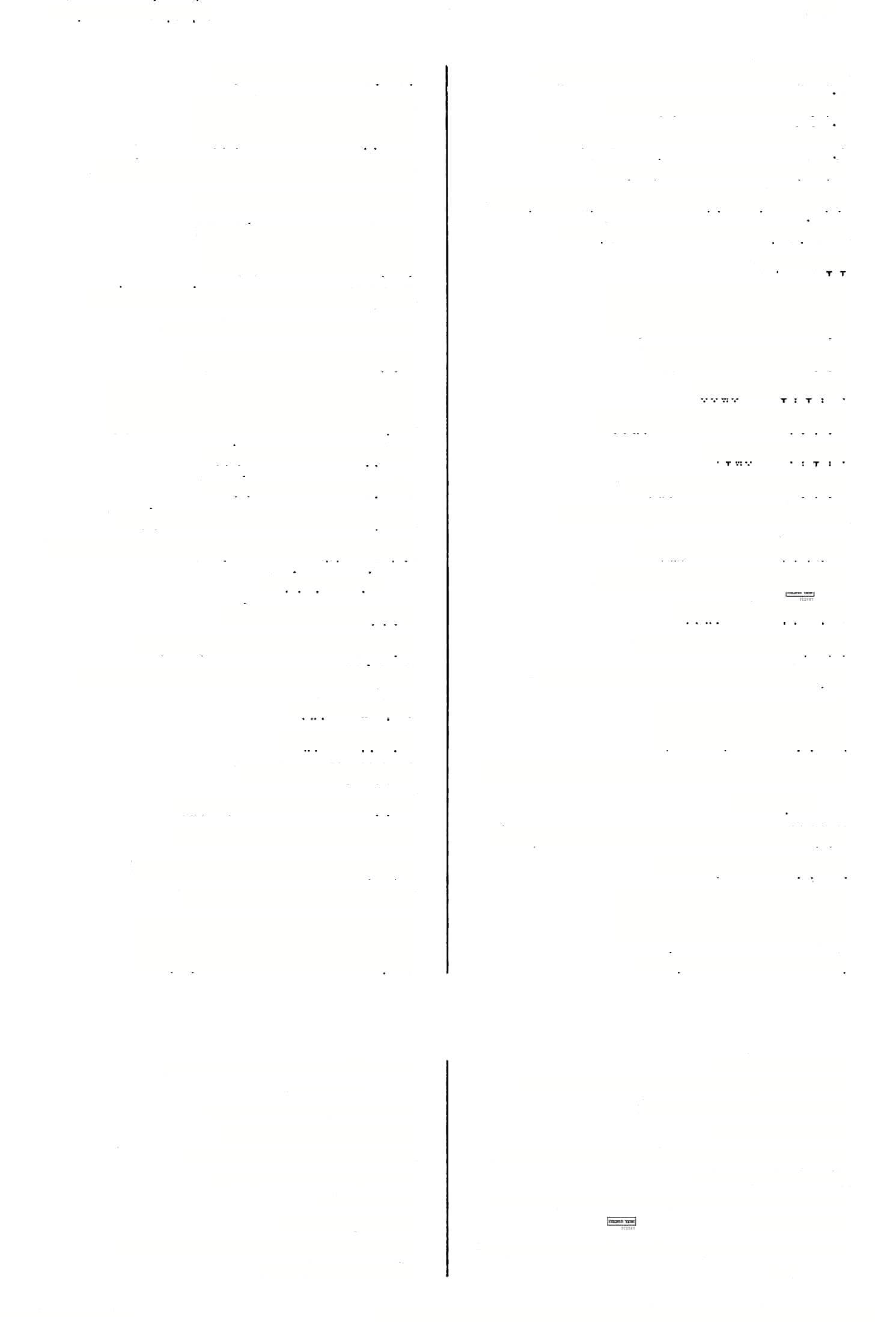 אימשתתפת )ב״מסטא( אם תשתתף מתא  עיר מתא143 )שבתקמהסע״ב( בעירי מתא3ל )שבתק לוא ועוד( מתאבל מתא3יל )שברכב ב( נאכל מתגלגל )בר׳נ חס ע״ב23,כ״קכא( מתנלגל מיתגר)אגר( )ב״מעוא  קיבב/25) נשכר מיתגרא )ב״מסהא( נשכרת 
מיתגרי )ב״מעוא( נשכרים נאכלת 15 )נדר׳מטא( .נאכלת נאכלים )בכרם!א ( נאכלים מיתאכלא [מתא?ל[א מתאכלי מתאכלי16 מיתגלין )ב״בצ אב-בפיר׳יוחנן( נשכרים [הדה]26 טרחינן ומיתנרינן )ב״ם עוא( היינו טורחים ונשברים מתדנא )ר״המזא( נדונית מתדר ליה )מכותי באו עוח יכול לדור מיתדשי )ב״בקאא( נןשים) = דורכים בהם( מיתהני נהנה 
מתהניא  .נקנית 
מיתהנינא אני נקנה 
מיתהנית )נדר׳כדא( אתה נהנה 
מיתהפכי )מג׳ד  ב( ר׳מתהפכין 
מתהפכין )מג׳ד ב 27,«׳להא( נה?כים מתאכלידתומי )ב״בפוא( ר׳מסאבלי מיתאכלן )מג׳פדב( נאכלות מיתאכלן )םכרמזא ( נז׳:מ תאכלי מיתאמרא17  .נאמרת מתארא18 )חגי׳ד סע״ב( אוד מיותכיד)= מיתאביד()פס׳הסע״ב( אובד מתפני )ב״בדא( נבנה <ב( למיתפעה  לתבע אותה מהפעו19)כעי( )ב״בנ ח ס מתבקשים, נךרשים )= נחוצים( 
מת3 י )סוכהנ גא  2, מ׳׳קכח א,נדר׳נ ’ ב19) מתבקש למיתפעיה לתבע אותו יחרע״א( מלכלך )ב״ק מתוום28 מתפעין20 )ב״בנ ח   u נךךשים )שבתמוסע״א( מלכלכות מיתחסאן29 מתפעינא )חגי׳ד  ב( אנינךרש מתדדסי )פס׳סהב,זב׳להא( מתלכלכים מתפר )בר׳נ ם אועוד( משבר ם׳: סתבר/ ד״י וכ״י 0פ׳:  מיתברא, ד״ת: מיתברי. כ״י ספ׳ז תברי, מ׳ ר״ח: תבר. ע׳ )ע׳ ויל(, מ׳ ד׳: מגלגל. פ״א  - כל כי״י רהב״זז, ד׳: מיגר. כל כי״י ורש״י, ד׳: איתגר. כי״י ועוד. מ׳, ד׳.־ מיתהפכי. פ׳ וע׳, ס׳: מאואם, ד״י: מאוום, ד״ח: מאום. א״פ, מ׳ ד׳: מאיסן. (21 (22 (23 (24 (25 (26 (27 (28 (29  = ראוי לשתותו. הגהתי, מ׳ א״פוד׳שוג׳: הואי.  14( מ׳: במאת׳. "רש״י" ור״ן, מ׳: התבשיל! ם׳, ד׳: מיתאכלן. מתאמרת )ב״ב יב סע״א( ט״ד בז־״וז, ד״ו: מתאמרא. ע׳ ואה״ת: מתוארה. א״ס ה׳ ואה״ת: מחבעין, רשב״ם: מתבען, מ׳: התבעי. מ׳: מיבעי. א״פ ה׳ ואה״ת, רשב״ם: מתכען, מ׳: מתבעי,  ד׳: מתבעו. (12 (13 (15 (16 ) 17 (18 (19 <19• (20 מילון ארמי עברי לתלמוד בבלי / מלמד, עזרא ציוך בן רחמים )עמוד 300( 113141ה                                                  ודפס מאוצר החכמה 284 )גם׳ לתא( מזדלזלת <ב״קעגא2( )עדים(מוזמים נזוגת מיתזילא מיתזמי מיתזנא מיתווסין —מתחלמן *[מיתווס[י"3       )שבת  קיג   <־ע״ב(  מתלכלכים, מתרטבים מתווסן  )יומאנגסע״א(  מתלכלכרת <נדר׳ פגם( נזיונת 4  )כתו׳ מט ב( נזיונים, יזונו מתזנח מיתזני0 מתוותא   )עיר׳ כא א, גט׳ ז א 2> ערים *מיתוטכא30  )פנ׳פחב(  מו?ז;ת31 נזקת )ב״קצאא( מיתזיקה מתוכילתא   )שבת עז ב32, פס' מג א33)  לפתן נזקים 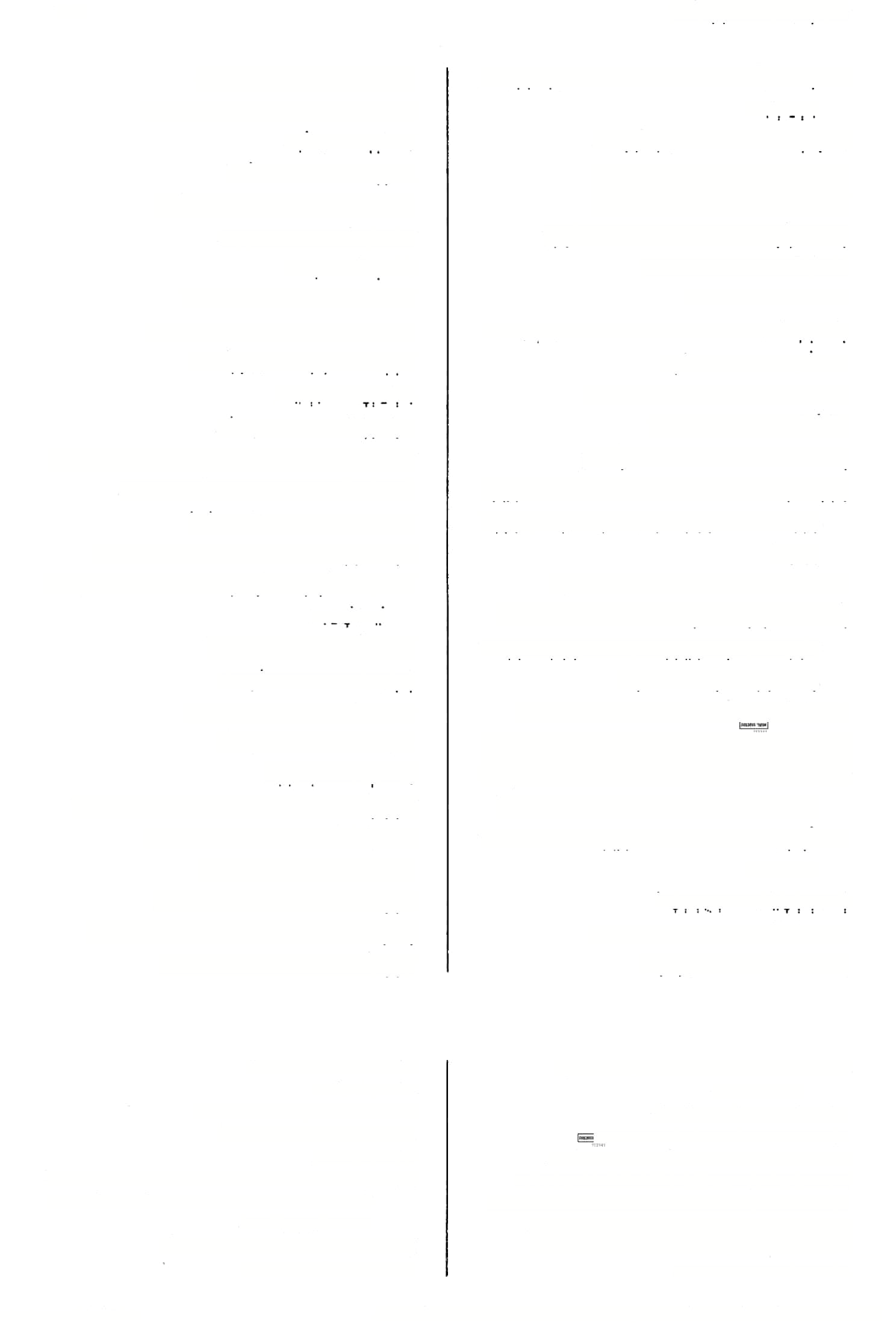 מיתז-קי ר׳ אמתין )יב׳סגא( מתון34 ר׳מיחבל )ב״קפזא( מתחכל41 ר׳ מתרנתא מתונא קאמתחדדי  )כתו׳סהב(  מ׳:מחדדן רטיבות )3 פם׳מזא,ב׳׳ביחא,יטא-בכ׳׳פ(5 מתונתא )ב( נגלה )ב(, נראה מתחזי א( נוסף )נדר׳ יז מיתוסף נראות נראית <«׳ לזב( מתחדא מרזחדין מיתוספא  לב׳  מ א  a  ח/איתוספא מתוקי  )ב״מפטב( )ל(מתק )תמר׳כבסע״א( נראים )= נהיים ראויים( "דר׳ י ב( כינוי לנדר נזירות מתחזיין מיתחזנא למתוקי   )בר׳ לט א 2, ע״ז לח ב> למתק כפרה לא מתוקם )קום(   )יומא  ב א> אינו מעמד מתחיה  )שבתיטא( מתח אותו מתחייקנא  )קיד׳יגא( אני מתחיב, אתחייב מיתחיל42 שמא דשמיא   )מ״ק יז רע״א(  מהחלל שם שמים מתחיל43  )פס׳נחא( מתחיל בפרה )= אי אפשר לפרש את הפסוק בפרה אדמה( מתוקם   )תע׳יחרע״א(  כי״י וד״י: לתוקם לא  מיתוקמא מתניתין    )גט׳ יג  רע״ב  וערד( משנתנו אינה מעמדת )=  אי אפשר לפרש מותחים )סנ׳קטב( מתחין את־משנתנו לפי פרוש זה( )ב״קמדסע״א( מתחכך מתחכך מתוקמאקרא36  )ב״בקיכסע״א(  ר׳מתוקמי מהחלל )בכו׳ כז א( מיתחל הני במאי מתוקמא37  "דהיחרע״א( ר׳מיתוקמן מתחילה )4 מתחללת פס׳קחא,כחו׳םבא,םנ׳מזב(4 מתחלא מתהלא מתוקמי    קראי38     )ב״ב  קיב  סע״א(   מעמדים המקראות )= אפשר לפרש את המקראות( קלפת התמרה )כתו׳ עז ב( זתחלא?45 מיתדקמן39    )נדה יח יע״א(   מעמדות )=  אפשר )קידו׳זב( מ׳:נתחלו מתחלו להעמידן( מתחילים )בר׳ יד ב, טג׳ לו א( מתחלי מתורנמניה    מתרגמנו מתחלי   )בר׳ לו ב, פס׳ כב םע״כ(  קלפות תמרים מתחלינן )בר׳ידב( אנו מתחילים מתזוטרא  "די׳  נ ב( ר׳מיזדוטרא מיתזייל   )סימה מזב(  מזדלזל ה׳, ד׳: מתוקמא קרא. ר׳ הע׳ 37. 
מ׳: ניתזני )= ניתזנו = יזונו(. 
ד״ו: מחבל, מ׳ ה׳: מיחבל. 
מ׳: מתחל. 
תל׳: מעידנא דמתחיל שמשא למערב. מ׳ ב: מכי מתחיל למערב. מ׳ חסר דפים אלו. ר״ח )תרגום?(: משעה שמתחיל היום להערב.  ד״ו, מ׳: קמתחל׳, ד״ח: קא מתחלת. מ': מתלא, ע׳: מתחלי. (38 (39 (40 (41 (42 (43 (44 (45 הגהתי ע׳׳פ מ׳ )ושם: מיתיסין = מיתוסין(, אה״ת: מתאוסן. ד׳: מטייבא )ור׳ ח״ג שם(. = היו מיטיבים את נרותיה.          3 ע׳ ורש״י, א״ס: מתוכליתא, ד׳: מתכוליתא. ע׳ ומי, ד׳: מתכילתא, א״פ ורש״י ד״י: מאכולתא. מ׳: מתי׳, וצ״ל: אמתי׳ )א נבלעה ב״ארעא" שלפניה(. נמצא גם: מתונא, אבל כי״ר ואחרים: מתונתא. ה׳: מתוקמי קראי, מ׳ ר׳: מתקיימי תרי קראי. מ׳: הני תנאי מיתוקמן. (30 (30• (31 (32 (33 (34 (35 (36 (37 מילון ארמי עברי לתלמוד בבלי / מלמד, עזרא ציון בן רחמים )עמוד 301( 113141ה                                                  ודפס מאוצר החכמה מתחלן —מתלי מתדללי )נדר׳ל ב55,גט׳פחא( נולדים מתילדן ביצ׳בב״נדר׳לב(56) נולדות מתנלדת )תע׳כהא( אתהנ ולד, תולד מתילי )ם־׳נגב( משולים 
מתיליד נולד 
מתיקי גמג׳וא( מתוקים 
מתכבד )נדהנורע״א( מתכבד) = מתנקה( 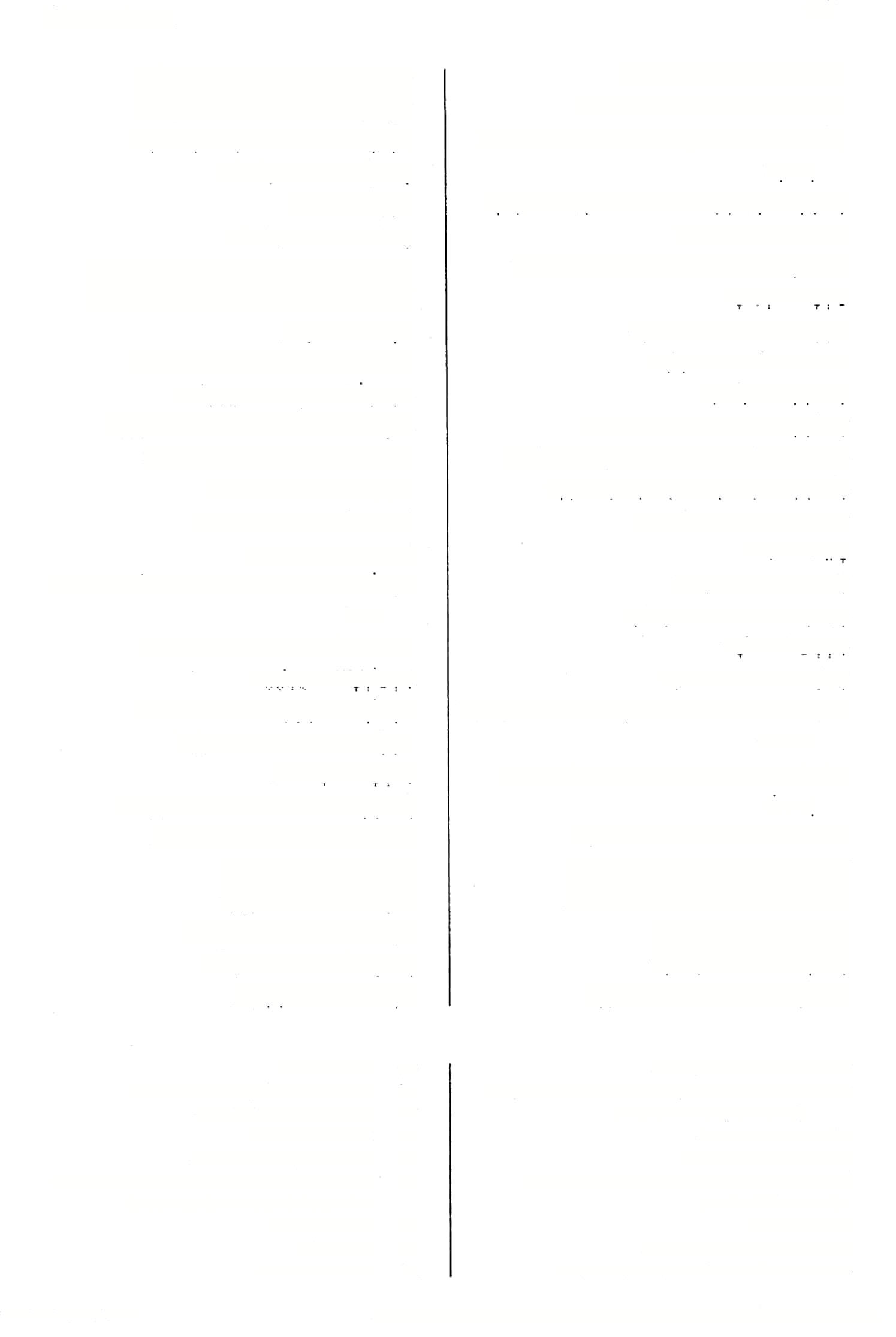 285 מתחלן <ב״מטזא( כי״י: מטיין קא מתחלת46 )סנ׳מזט ר׳מתחלא 
דלא מיתהמי לכו* )חול׳נ ד ב - בפיזעירי( של א ראיתם מתחתא דמגילתא )גט׳פחרע״א( מתיחת המגלה מתיי47 )בר׳יחט מתים מ[י]תיא ר״הכאכ״פ(48סנ־צחםע״כ,,9‘( המתים מתכבדא <שםרע״ב( מתכבדת) = מתנקה( מתפוין מתכון 
מתכוליתא )שבתע זט ר׳מתוכילתא מביאה )כתו׳ב  בוש״נ( ביאה משיב) = מקשה( מתיא מתיא50 מתיב מתכחשי )ב״?עדא3> מכתשים מיתכיל)= מיתאכיל( )שבתק ט א( נאכל מתכילתא )פס׳מגא( ר׳מתוכילתא מיתללי )בכו׳טזא( נאכלים ?ותיבתא ישיבה מתיבתא )בר׳כ א,תע׳כד ב( ישיבות 
מתיבתא ךאך א «ט׳םחא( ישיבה של מטה מתיבתא דרקי א  ישיבה של מעלה )שבתיא( ר׳מיכסי מתכפרים מתכסי57 מת??רי מתיבתך )םנ׳קיא( ישיבתך מתיה  עירו «׳קט א( מכשר)= נהיה ,2 )ב״ב קסא א מתפשר כשר( מתיה )חיל'נ אב( מתוח מתיחא )סוכהכ גםע״א> מתוחה ר׳ נתכשר )סוכהלגרע״א( מכשרת מתבשר58 מתכשרא מתיידע נודע מתייהד )ב״מפדט עירם מבשרים) לקבל טומאה( מתכשרי מתייך )כתו׳י !א, םנ׳יד א( בואך רש״י)פ״א: מביאך מתלא )פם׳קידא,כתו׳סוב( משל מיתלא  תלה )מ( 
למיתלא )ב״בנ ס ב59,ע״זטוב02 (6 לתלות למיהל[י]ה61 )קידו׳עהא( לתלותה מתלי62 )ביצהז א( נתלים מיתלי )מג׳להא-ט נאחז מתלי)ן()ביצהז א- n׳> נתלים למיתלי63 )ע״זס וב( לתלות מתלי )טנ׳לחט משלים הקב״ה( מתיין )סוטה מח ב - מחרג׳, ב״מ קו א51, כרי׳ז  ב52) מביאות מתייקרו53 )חול׳מהרע״א( ר׳ מייקרי מתייקלי )מג׳כחא, 0נ׳סוב( מתכבךים מתיכלתא54 )חול׳מוט ר׳ משיכלתא מתיל  משול) = נמשל( 
מתילא )גט׳מהא( משולה 
מתילדא )בר׳נגא, ביצהכ  ט נולדת ם׳, ד׳: מתיילדן. הב״וז, ד׳: איתיילדן, פ״א- מ׳: מתיילדי. אה״ת: מיכסי, מ׳ וא״פ: מכסי. מ׳: נתכשר, מ׳ ב לי׳. ר״ג: למיתלי, רשב״ם: למתלי. פ״א, ופ״ב - למיתלי, וכן כ״י סם׳; ר״ח )ב׳׳פ(: למיתלא, רש״י )ב״פ(: למיתלי, מ׳: למיתלי, למתלי. ע״פ מ׳: למיתליה. מ׳, ד׳: תליא. עי׳ ח״ג "למיתלא". (55 (56 (57 (58 (59 (60 (61 (62 (63 ד״ו: מתחלא, מ׳: קמתחל׳. "מתי" )ולא מיתי(, כך גם מ׳ ואה״ת וע״י. צורה קרובה לעברית בהיקש ל״בני איש חי". ר־׳ח, מ׳ ד׳: מתיא. ם׳ )מיתי׳(, ד׳: מתיא. למתיא )נז׳ סו א( - מ׳: למיתי, "רש״י": דאתיא. ה׳ ר׳ א ב: דאתיין. ם׳: מיתין. מ׳: מייקרי, אה״ת: אתיקרו. מ׳ וד״ש: משיכלתא, ה׳ ר׳ א ב ג: משיכלא. (46 (47 (48 (49 (50 (51 (52 (53 (54 מילון ארמי עברי לתלמוד בבלי / מלמד, עזרא ציון בן רחמים )עמוד 302( 113141ה                                                  ודפס מאוצר החכמה למית ייה —למיתניית286 נ א( מתנךבים )פס׳ מתנדבי לתלותו )ב״מנבאועוד( ?*מיתלייה לומדים, משנים מתנו )פס׳ קיד א, כתו׳ סו ב( מושלים )משל( מתלין והוא  דתנו הלכתא  אבל  מתנו  ולא  תנו לא )מנ׳להב(  משלשן)רש״י( סתליתלהוי )נדר׳ ח א> והוא  #שונים הלכות אבל משנים ולא שונים ל א )סנ׳קחב> מתליע )מ״קיב(  מתליעים מתלע מתלעי ולא מתנו אפילו הלכתא דתנו ליכא ואי ח אתמוהי )פס׳ יז א ועוד( מתמה אפילו 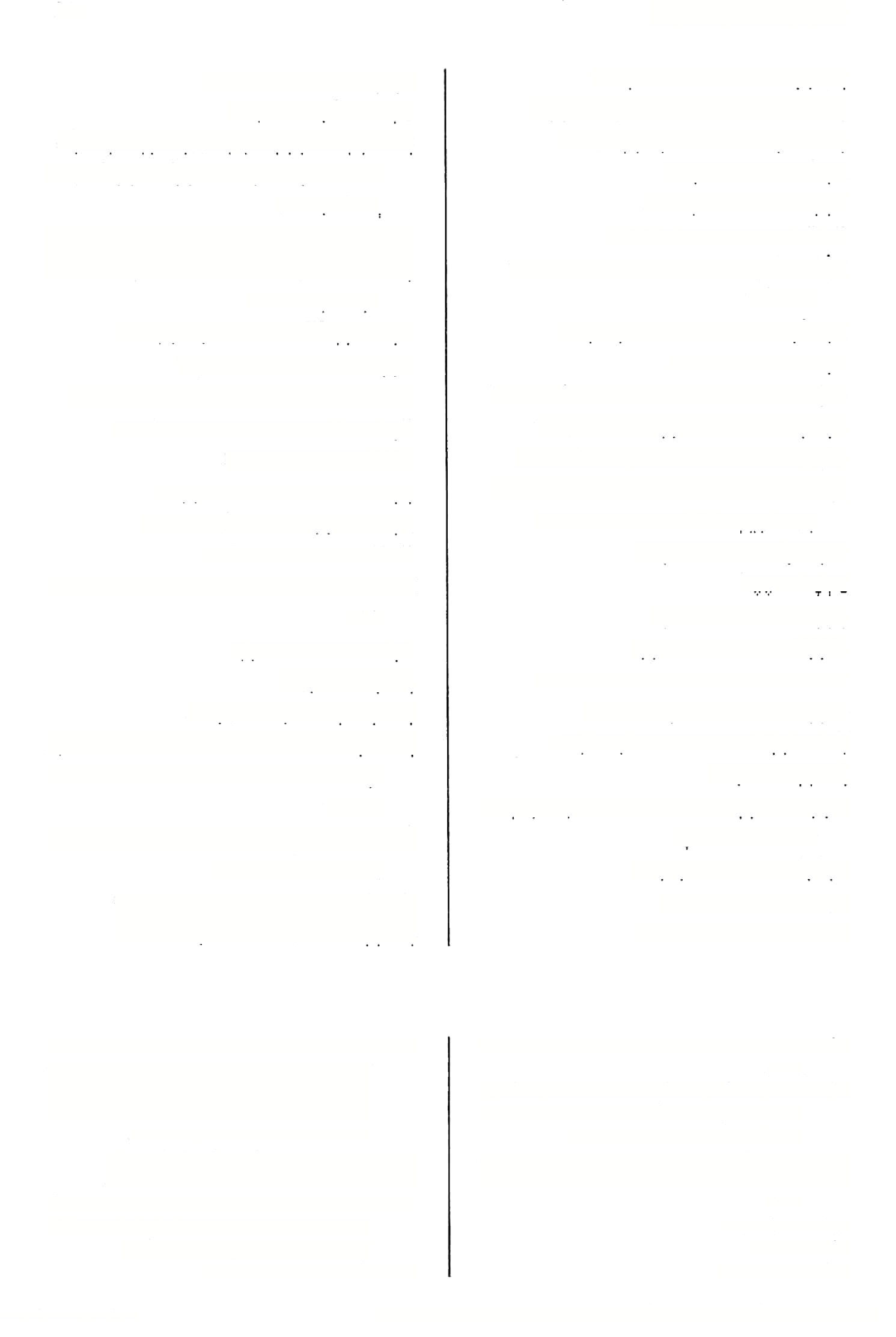 הלכות #שונים אין ואם )שם( תנו69 )פס׳ עד סע״ב( ח?ןץ מתמיה65 א מתמהא64 ח משנים ללא שונים )= חלש( )סנ׳פוא(  משני  חכמים70 *רבנן69 מתנו )ב״מעאא(  מתמוטטים )מתמוטטי)ן66 )ב׳׳ב יד ב 2, הול׳ מה א(  מנח מתנה )בכרמהא(  נמות מתמה )עירו׳ נג א 2>  מנחים להם, מניחים מתנחילהו )עירו׳  « א(  מתמחה )=־ נעשה מומחה( מיתמחי אתה נאנח )בר׳ נח ב ועוד( מתנדות )אנח( )ב״בדא> נמלכים )= נועצים( מתמלכין )תמיד לב א( חבלים מתני )פס׳ פט א, גט׳ כה א(  נמנים )על קרבן( מיתמנו )חול׳ נה רע״ב, צג רע״א( מתנים מתני )וזול׳ קלם סע״א( דלא  מיתמר  )=  מיתאמר(  ליה  משנה )פ״י(ז ד, לומד  )פ״ע(72 מתני שאינו נאמר לו )=  שאינו יכול לומר( מ׳:מתניין ז כ 2( <כרי׳ מתני לתת )נתן( מיתן,  למיתן ח׳ בכולם: )בר׳ נ א, סוכה יט א, סג׳ כד ב, חול׳ לז ב( מתני חבל מתנא מתנו רטבה )פס׳ קיא  ס מתנא67 מתנה מד ם א ועוד( לשנות מתני למיתני ר׳ מתנא *מיתנא67   )ב״בפוסע״א(  חבל מית נא    ( יבם׳ קב  א68, ב״מ קיב  *ב68) מבקש לשנות בעי  למיתני שנה )משנה( ב ועוד( )כרי׳ יז מיתנא )נדר׳טוב, זב׳יסא, בכו׳מסרע״א( אינה לא  מיתני  ליה ננז׳כאאועוד(  רוצה לשנות כעימיתנא נשנית  לו  )=   אינו  יכול  לשנותה  במלים אחרות( למיתני  ביה  קרא    )ב״ק פה ב(  לשנות בו הכתוב )= לכתוב אותו שנית( מתניא    )תמו׳  י ב(  מ׳ שנז״ק ותוס׳: תניא למיתנייה    )ב״קטזבועוד(  ל#נות אותו למיתנא      לשנות מיהדר  ומיתנא  כה   )סנ׳נטרע״ב(  לחזר ולשנות )= לומר שנית( בה מוננבאי    )סנ׳צוב(  מתנבאים מתנבי    )מג׳ יד ב(  מתנבא מתנבןא    )סנ׳צוב(  מתנבאת ם׳: והוא דמתני הלכתא אבל לא מתני לא. ואי ליכא דמתנו הלכאתא אפילו תנו ולא מתנו. ר״נ: והוא דמתנו הלכתא כלומר דמתנן לאחרים, אבל תני בלחוד לא, דלא חשיבי כולי האי. ואיכא דגרסי דתנו הלכתא כלומר גמרא אבל מתנו כלומר משנה בלחוד לא. אחרי "מקרי )כצ״ל, מ׳ וד׳: מיקרי( דרדקי". מלמדים משנה לחכמים )= לתלמידי חכמים(. למשל: מתני ליה רבי לר׳ שמעון בריה )ב״מ מד א(, אבין שטיא מתני שטותא לבריה )מ׳, ד': לבניה( )שבת כא ב( )= אבין השוטה משנה שטות לבנו(. למשל: בר׳ סב א, שבת כג א. (69 (69• (70 (71 (72 מ׳: אתמהא, מ׳  ב וד״ו ור״ח כ״י: מתמחא, ר״ח ד׳: תמרא. ערוך )ע׳ חל כא(: פי׳ תמד שלא החמיץ כל צרכו וכל מידי דבסיל וקאים קרי ליה ארמית מתמהא. )= וכל דבר שבטל ועומד קורא לו בארמית אתמהא(. ר׳ א ב אה״ת ומנוה״ם, מ׳: וקמתמעטי )וכן גם בסמוך(. רש״י, מ׳: מיתינא, ד׳: מייתניה, מ׳  ב ר״ח ואה״ת: רטיבא. ע׳ רה׳: מותנא. מ׳: מתנא. מ׳ ה׳ ע׳: מתנא. (64 (65 (66 (67 (67* (68 (68* מילון ארמי עברי לתלמוד בבלי / מלמד, עזרא ציון בן רחמים )עמוד 303( 113141ה                                                ודפס מאוצר החכמה מתנייהו —מתעתרי מיתנצלן86  )נדר׳כחב( נצלות )חול- נא א( מתניקם 287 מתנייהו מתנה מת?תא  )סוטהכאא( משנות74 מתניין73 מת;תא     מתנות87 מתגינין]  )כרי׳ ז ב 2-״׳>  מתנות 88 )חול׳ קלב א( מתנותי מתנתאי )בר׳כהבועח■( משניות )= ברייתות( מתדיתא מיתסי )אפי(    נרפא, מתרפא מיתסינן  )ע״זמא( אנו מתרפאים )ב״מפהב( כל כי״י: מתניתא )ב״מפהב( אני לומד, אלמד מתנייתא מתגינא נאסר 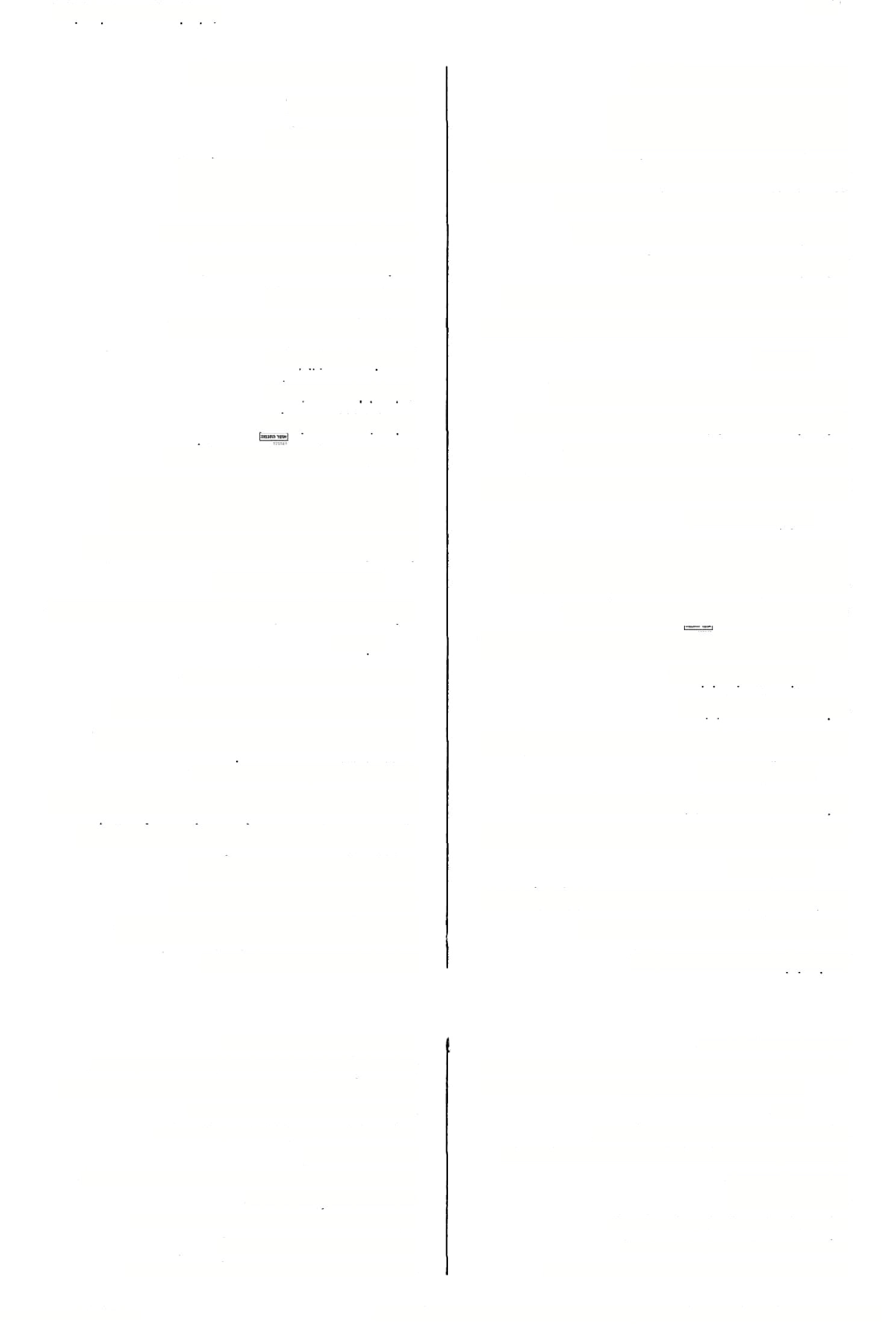 מיתסר )= מיתאסר( )כתו׳כגא( אני משנה מתנינא גאסךת מיתסרא )בר׳ כ א ועוד( אנו משנים, אנו לומדים מתנינן )חול-קידב( מ׳: מיתםר נאסרים נעשית מיתסרו מיתסרי מתעבדא מיונים  )=מיתאביס( )ב״בקמחב( נאנס )= קורה לו אונס( 
לא מהעת   )כרי- כה רע״ב( אינך משנה75 נעשים מתעכדין מעזנה )חיצונית( )= ברייתא( מתניתא76 נעקזה )ב( מיתעביד, מתעכיד )נדהסחרע״ב( ר׳ מתניתיה 77 מתניתא מתעורת, נסמית (2 )שבח עז ב מתעוורא מתניתין  ומתניתא   )ביצה כח ב יעיד( משנתנו )גדר׳ י ב( כינוי לקבלת נזירות מתעונא ומשנה )חיצונית( לא מתעייל ליה89  לומאנאסע״ב( אינו נכנם )= אי אפשר להכניסו( 
)מתעכל)א90  אתעכולי    <חול׳ נד ב(  התעכל מתניתא  )?ידו׳ עם ב78, ב-ק יד א79)  ר׳ מתנייתא מהעתו   )ב״מלוברעח•( אתם משנים, לומדים מתניתון80  <שבת קמה א> אתם לומדים מתעכל וכן *ועוד80) א )יומא כד וכן תני לוי כמתניתיה מיתעני  )ב״קעא( ר׳מיתענית 8 שונה לוי ’במשנתו מיתעגית91  )שם( אתה מתענה, תתענה משנתנו 82 מתניתין מרתעלר  )שבת קלב ב ועוד, ביצה ח’ ב91)  נעקר )שבוז קס א ועוה משנתנו מתניתין יחידאד! היא מתעקרא    נעקרת, נשכחת מתעקרא לכו שרגא   )פס׳קאא( יכבה לכם הנר )דעת( ןוויד היא מתניתין מני     משנתנו )כדעת( מי היא? <בר׳ ס ב( כשמתעורר, ?שיתעורר )נדה ג א( מתעורךת כי מתער מיתערא ליתא  למתניתין   )עירו׳ לו כ ועוד( אין  )הלכה משנתנו)?83 )שבת פה ב( מתערבים ךבי מית תתרגם מתניתך  )ב״קצאבועוד( תפרש משנתך84 )פס- נ א( מתעשרים, יתעשרו מתעתלי מיתננהו85  <בכו׳ יא ב( ר׳מיתבינהו מיתפח   <יב׳ קכא א( תפוח )ח( מיתנפבא  מדר- פט א( נשאת = בקובץ הברייתות שלו. בדפוסי התלמוד מציינים את המשנה ב״מתני-. בלשון חכמים אומרים: אינה משנה )שבת קו א ועוד(. = הברייתא שאתה שונה אותה. מ׳ ורש״י: מיתבינהו, וכן הוא בסמוך. מ׳: מיתצלן. ביחוד: מתנות זרוע לחיים וקיבה )שכת י ב ועוד(. = זרוע לחיים וקיבה. ם׳ ב: ולא מסתגי ליה = אינו יכול ללכת. ם- ורש״י )ומפרש: נרקב(. כי״י, ד-: מיתעני.    •91(  מ׳, ד׳: מעקר. (81 (82 (83 (84 (85 (86 (87 (88 (89 (90 (91 מ׳ ואה״ת: מתניא. כלומר: מוליכות אותם )"את בניהן"( לביהמ״ד. זווג ל״מקריין" - מקריאות )כלומר: מוליכות אותם לבית ספר(. רש״י: אינך שונה משנה על בורייה. = קיצור של ״מתניתא ברייתא״ = משנה חיצונית. מ׳: במתנית׳. מ׳: מתניית׳. מ׳ וד״ו: מתנייתא, ה-: מתניאתא. מ׳ שט-: מתנית-, ד״ו: מתניתו׳. נדה סח רע״ב - ד-: במתניתא, מ׳: במתנית׳. (73 (74 (75 (76 (77 (78 (79 (80 (80• מילון ארמי עברי לתלמוד בבלי / מלמד, עזרא ציון בן רחמים )עמוד 304( 113141ה                                                  ודפס מאוצר החכמה 288 ר׳מתקטלן )פס׳קיאא( מתקטלא5 מיתפח — מתקן מיתפח  )סנ׳קזב(  מבריא <שם( גהו־גות מתקטלן6 אי מיתפח  )בר׳ מי א> אם?3דיא מקטר )םנ׳יגכ> 7 מתקטר קא מיתפח   ב״מלב,בכו׳חב(92< נופש, נח מקטרים )פס׳נטב> מתקטו־י8 מתפחי  גב״קכא( נחים, נופשים מתקיל  )גס׳ססע״ב( מכשיל )= גורם למכשולים( [מתקיל[מ;א9  )ב״מכדב(  מכשיל10 המים )?( מ)י(תפיס93   )נדר׳ מח ב, נז׳ כא א כ״ס, שבו־  כ א כ״פ( מתפיס תקילתיקלא 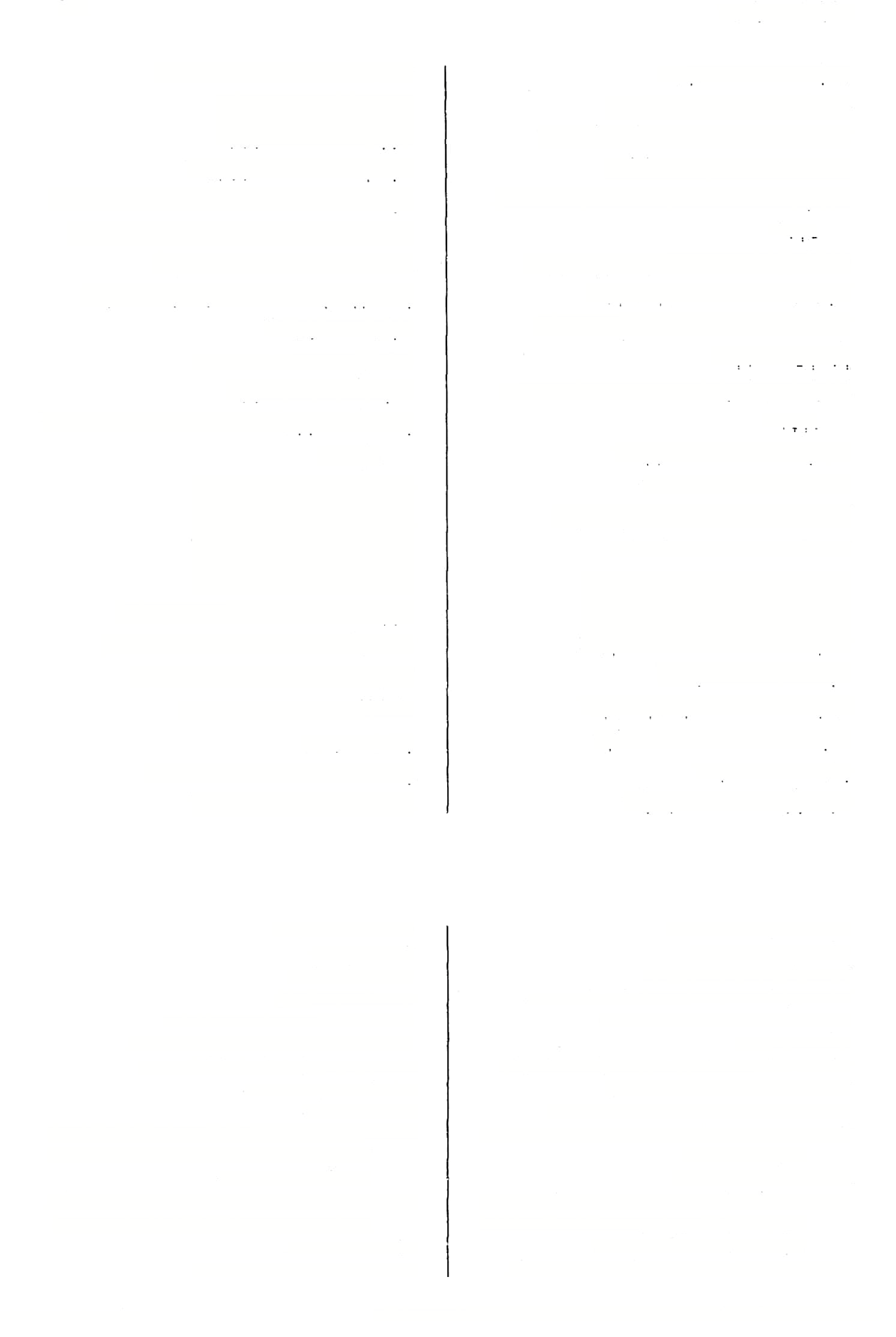 ע׳: )מ״קיב( מתקיל מיתפיקנא94   )שבה לב א> אני נתפס, אתפס 11 אותם אני מתקן )בכו׳לזא( מתקיננא לחו מתפיסת95  )מנ׳פבא(  אתה מתפיס 1 נז׳:מיתקף מתקיף2 )יב׳סגב( מתקיף מתקיף אתפליג ליה כלהנוס׳: )זב׳ נדב( לתפס מתפליג למיתפם נכשל )ב״ק נג א( מיתקל א( בז׳ כא 96 סע״ב )שבת נד מתפסי,  מיתפסי קיב םע״א> שוקל !כתו׳ מתקליה14 13 מתקל נתפסים משקלו15 נתפסים )נדד׳ כזב( מיתפסין97 מתלול  )שבת קי א ועוד(  משקל אתפיס ר׳ )שם( מיתפסן98 משקל (2 )חול׳ מד ב מתיןלא אתה נתפס, תתפם <בר׳ נו א( מתקסת" מתקל ר׳ )גט׳ נח א( מתקלי16 מתפיסת ר׳ )מנ׳פבא( מיתפסת משקלות )ב״ב פט א( מתקלי מתחצף )מ״קט!א, יכ׳נבא1) מתפקר משקלים )= שקלים( )בכו׳נא( מתלולי למיתפריה2  <«׳ לד. כ(  לתפראותו כמתקלי   <שם> רש״י: במתקלא ח(,  חטח מתקליה  )שבת סו ב, תמיד לב ב(  משקלו  נצודים, נמלים מצטלל3 (3 )נדה מה א )גט׳ ע ב( מתצדי מתציל מ׳: מתקי )מנ׳כטםע״ב> מיתקן אתה נצל, תנצל )ע״זיחא( לת מת מתקו מתקן נוצר )יומא פה א, סוטה מה ב( מיתצר לתקן ב״כגב,מנ׳כטסע״ב(ז ’(  <כתו׳ קיב סע״א( מתקן מתקין מתקן18 מתק  )ע״זיחב(  מצץ מתקולתא   )פס׳  נ ב(   משקלת4 מ׳, ד׳: מתקטלא. מ׳: מקטר. רש״י: מקטרי. כי״י )ועי׳ ד״ס(. = הסדין, שבו היו צרורים הסעות. = מפריש תרומות ומעשרות מן הטבלים. מקשה בכח ההגיון, ועי׳ עה״ש ע׳ תקף. ע׳ ותום׳, נום׳: מתקן. מ׳:מתקלא. ע׳: "פי׳ היה שוקל האבנים והיה מוצאן קלות, כיון ששקל  ונמצאו  כבדות  אמד  נכנסתי  בגבול  ארץ ישראל". ומעין זה בתום׳. ד׳: תרתי מתקלי איסתירא, מ׳ ואה״ת: מתקל תרי )מ׳: תרתי( איסתירי )וכך גרסו תום׳ ע״ז יא ב ד״ה מתקל(. מ׳, ד׳: מיתקן. ועי׳ "מתקל" )נוסח ע׳ ותום׳(. (6 (7 (8 (9 (10 (11 (12 (13 (14 (15 (16 (17 (18 אה״ת, מ׳ וד׳ בלא יו״ד. מ׳ בכולם בלא יו״ד. מ׳ שט׳ השתבש: מסתפינא. ק׳, מ׳: מתפי׳, רש״י ד״י: מדפים, ד׳: מיתפסת. מ׳ א״פ, אה״ת: מתפשי, ד׳: נתפסו. פ׳: פיתססו. "רש״י": אתפיס זכותי/ מ׳: דמיתפס זכותי׳ אתפיס. כי״י: אתו ותפשו )מ׳: ותפשי( לך. רש״י )ועי׳ תום׳(, ד׳: פקיר, מ׳ חסר הקטע. שרש  זה בא בארמית רק כאן ובמכות יא  א ובשני המקומות- בתפילין. = דעתו נהיית צלולה. ערוך )צף א(: משקל המטוה שיטור. בכל יום ... פ״א חנוונית  ששוקלת  המשקל, ופריצות  היא  שמגבהת זרועותיה ומדאה אציליה לבני אדם. מ׳: מיתקטלן, רש״י: מתקטלי, רשב״ם: סתקטלין. (92 (93 (94 (95 (96 (97 (98 (99 (1 (2 (3 (4 (5 מילון ארמי עברי לתלמוד בבלי / מלמד, עזרא ציון בן רחמים )עמוד 305( 113141ה                                                  ודפס מאוצר החכמה מתקן-מתה׳צינן מתרחיש גיסא נעשה) ב(נם, ןעשה נס בועוד( מתקן )בי"נ א 289 מתקן19 מתלחנא29 מתרח30 <ע״זי ח סע״א( אני ממתין, מב׳קבב( ר׳איתקן מתקן20 המתןאמתין ניפימתרחשילך )בר׳נוסע״א( נסיםנ עשים לך, יעשולך נסים מתלי  מתרה )התראה( מתלינן אנו מתלים מתריץ )בר׳מוב( ר׳ תרוצי 
;?תריץ )יב׳נוא( מתרץ, מןשר 
מתריץ דבוריה )כרי׳יכאם מתקן דבורו מתליץ לטעמיה )בר'מוא ועוד( מת.רץ )ומפרש( 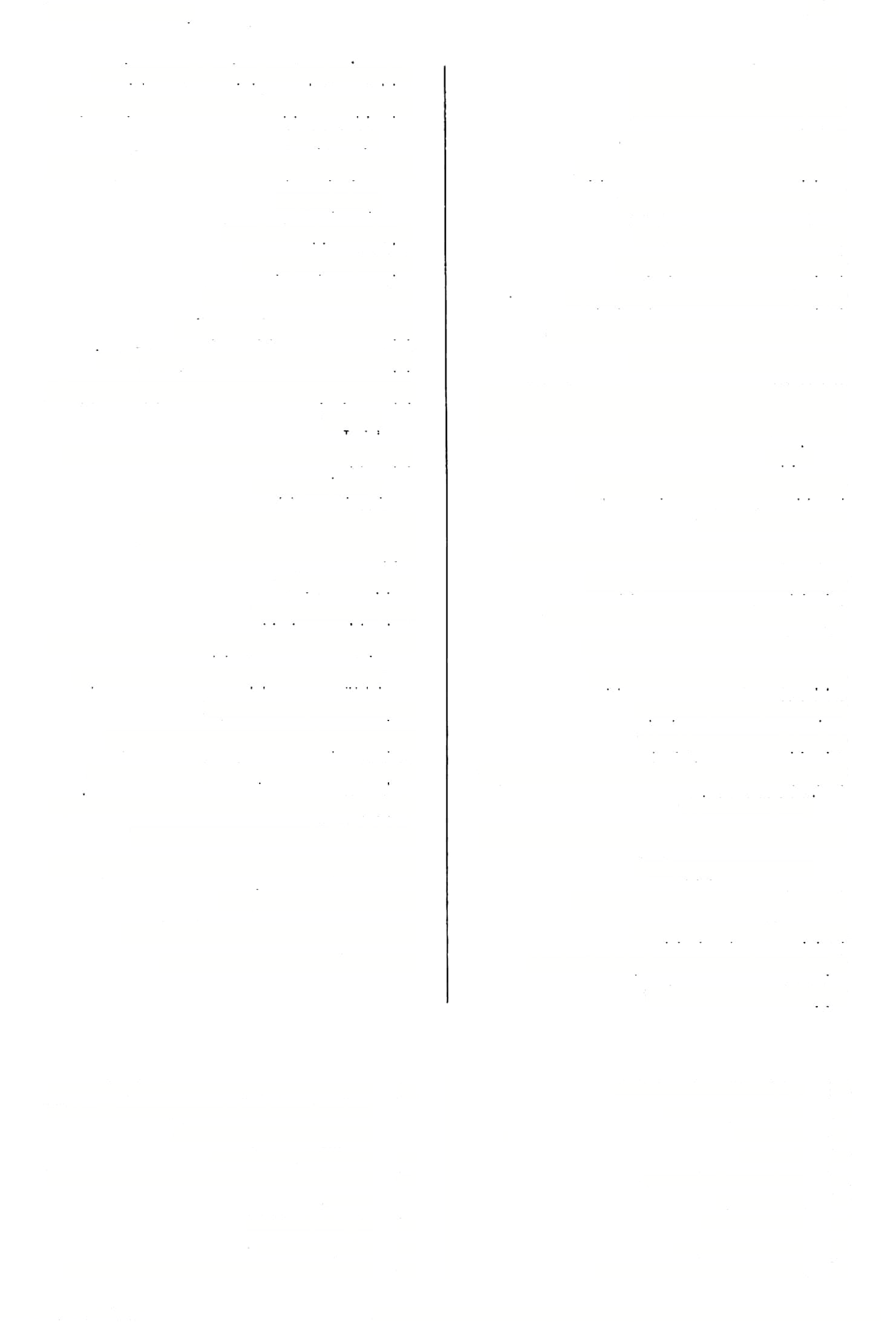 לשיטתו מתליצנא )שבת ?וכא ב, ב״ק קיא ב31, ב״מ סגר ע״א32) מתקנא )שבתק מוב 2> מתקנת מתקנא )נדר׳ל וב,נדהי ב בי2) מתקנת 
מיתקנא22 )ב״קפבא( מתקנת 
מתקנה )שבתקיבם( מתקנת 
מתקני )פס׳ק ט בועוד( מתקנים 
מתקנינן )יומאפ גא ועוד( אנו מתקנים 
מתקנן )נזיריבא“ב״בםסאכ״פ( מתקנות 
מיתקנן )נזירי בא( ר׳ מתקנן 
מתקנתא )יומאע א,כרי׳כח א! )הברייתא(מ תקנת מיתקף תקיפא  )יב׳ס ג ב24, סר כב רע״ב( כעוס כועסת אנימ:שר, מתרץ אותה25 למיתקפה )ב״מלוב( לתקף מיתרמא )ב״בקבב( מ׳ה׳:מיתרמי )ב( נקרא מתקרי מתלמו )ב״ב ה א,שבו׳מא ב( מזדמנים נקראת 2( מיתקליא קידו׳נמא,כרי׳טורע״א(3 מיתלמי  מזדמן מיתרמיא  מזדמנת כימתרע[ביה]...מ ילתא )ר״הל ד סע״א-כי״י( כשיאלע לו... דבר)= כשיארע לו אבל( מיתרע )פס׳קיא ועוד( מורע מיתרע מז-ליה )היד׳י באו עודן יולעמז-לו מיתרע <כ״בוב> מתרועע) = נעשה רעוע( מיתרצא )ב״קיב,ב״בקערע״א( מתרצת, מתןשרת כדמתרצא33 )ב״בקערע״א( ר׳תרצא 
דמיתרצוןכולהו )תע׳ידא( ר׳ד מיתרצן כולהו מתלצי )בר׳ד  ב> מהטבים 
מתלצינן )סוכהמ דא ועוד( אנו מתרצים 
מתרצינן )נדהס ט  a מ׳: קמתרצ׳ מתקר יין27 )ב״בסאסע״ב( נקראות מתקריית )הור׳הב( אתהנקרא, תקרא מתקרין )ב״בסאסע״ב( ר׳ מתקריין 
מתרא)נתר( עזירמ בא 2( משרת 
מיתרבי )כתו׳לגא( מתרבה 
מהלביא )יב׳פזא( מתרבה 
כדמתרגם רב  יוסף28  )בר׳ כח א יעיד( כמו שמתלגם רב יוסף א״ריוחנןמאןלמתלנם לי )עירו׳כ זב,כ׳׳ממא א, סנה׳סבב( מיש מפרש לי מתרגם )ב״קלחא( נז׳ ה׳: מתרגמינן מתרגמינן אנו מתת-מים מתרו )ב״מל אא,מכותיב( מתרים )התראה( מתרחיץ )ב״בצאב( בוטח י״ב פעמים. כסוטה מח סע״ב  - רב ששת, מ׳: רב יוסף: בע״ז מד א  - כדמתרגם רב יוסף תזרם ורוח תשאם )ומתרגמינן - לי׳ מ׳ ב״י ספ׳ וע׳(. ע׳: מתרהנא, מ׳: מיתרחנא. ע׳, מ׳ לי׳, ד׳: מרתח )ועי׳ ד״ם( בכ״י ספ׳ נשמט כל המשפט. פ׳ ה׳ ר׳, ד׳: תריצנא. מ׳ ה׳, ד׳: מתרצנא. ד״ו: כי דתרצא. כלכי״י לי׳ "הכי... מר", ועי׳ ד״ם. (28 • (29 (30 (31 (32 (33 פס׳ קי ב וזב׳ קיח כ - ד׳: מיתקן. ר׳א:איתקן, מ׳: מיתקן. מ׳: מיתקנא. ה׳: מתקנא. רש״י ותום׳, מ׳ד׳:םיתקנן. מ׳, ד׳: מתקיף. = להתגבר עליה. מ׳ שמ״ק, ד׳:מיקריא. הגהתי, ד׳: מתקרין, מ׳ ה׳: מקריין. (19 (20 (21 (22 (23 (24 (25 (26 (27 מילון ארמי עברי לתלמוד בבלי / מלמד, עזרא ציון בן רחמים )עמוד 306( 115141ה                                                  ודפס מאוצר החכמה דמיתרצן—ממתיא290 מיתשלי38 )נדר׳סהא( נשאלים <תע׳י ד א( שמת שבות )כולהו35 דמיתרצן(34 מתשלין <שם( ר׳ מיתשלי מיתתאי )פס׳ח  א> מ׳:מתתיא כלו מתריצנא )ב״מסגרע״א( ר׳ מתרימבא ר׳ מיתתי )ב״קפא( מתתאי39 לאותרוצי)הן(?חרצת תריץ... )מג׳יטאועוד( <«נ׳צטרע״א,חוליןעוא( מנמיך, מוריד מיתתי40 לאישר אתה מישרן! ישר... מיתתי )שבתצ :א 41,קמטא,עירו׳פהב 42) מנמך, במוך מתך!יא43 <פס׳ח  א( מנמקת,  נמוכה 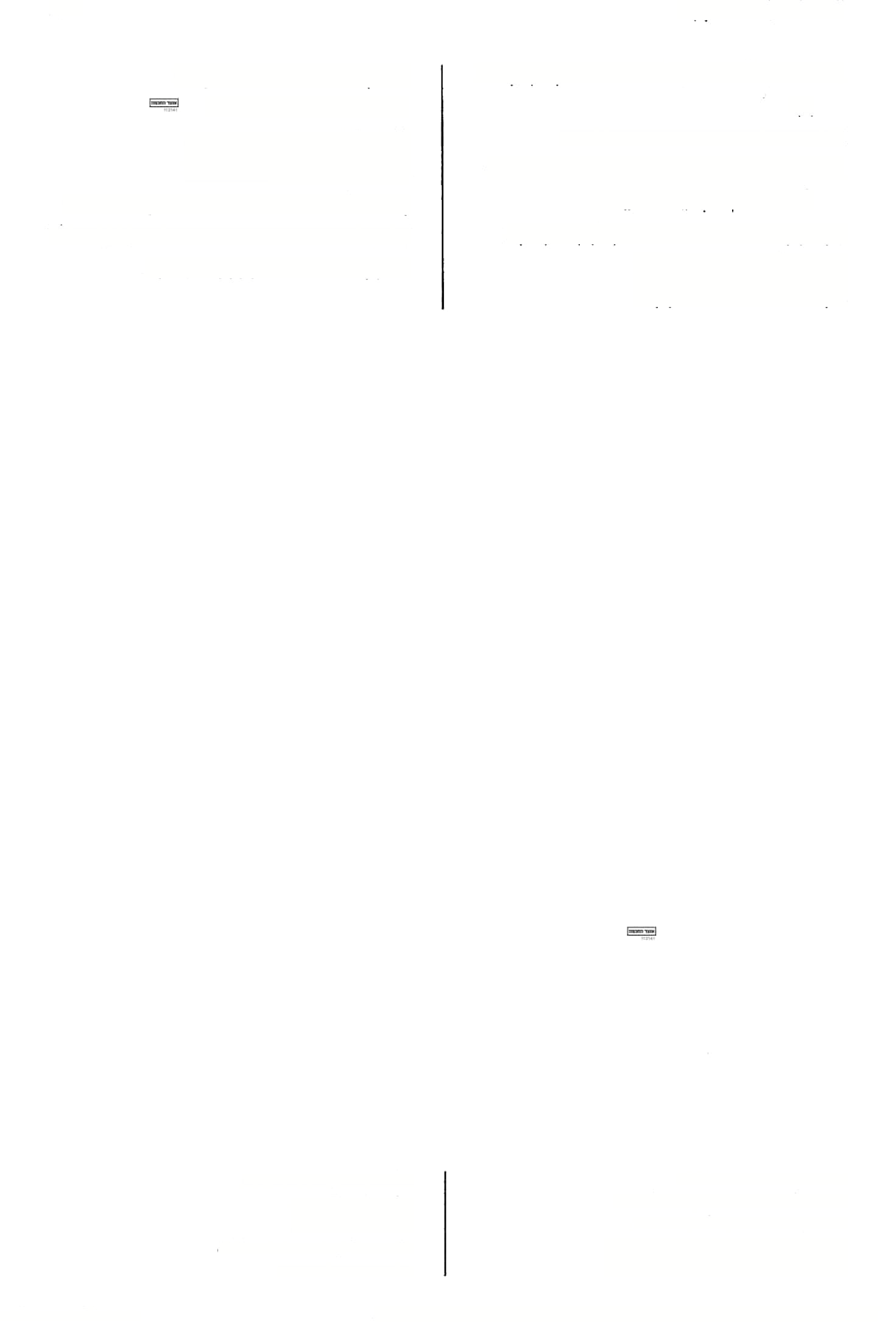 מתרצתא36 )שבתק באב mm מתרצת, נכונה מיתישיל נשאל)על נדר( תשיל??37 )פס׳מוב( ?שאל ה׳: מיתתי, ר׳: מתתי. כי״י: מתתאי. מ/ ד׳: מתתי. ר״ח ורש״י, מ׳ ד׳: מתתי, מ/ ד׳: מיתתאי. (39 (40 (41 (42 (43 ד״ו, ד״ת: דמיתרצון. לי׳ מ׳ ום׳ ב וכ״י קורוניל ותום׳. עפי״ר בניגוד ל״משבשתא". ר״וו רש״י ותום/ מ' ד׳: איחשיל. מ/ אה״ת: מתשיל, ד׳: מתשלין. (34 (35 (36 (37 (38 הודפס מאוצר החכמה מילון ארמי עברי לתלמוד בבלי / מלמד, עזרא ציון בן רחמים )עמוד 307( 113141 ניבז-י  )קידו׳נא( יתבדה נכח     נבח נבח     נובח נבחיבהנכוחי     )בר׳" א> השמעתי בה קולות נאבדיה1  )ב״בעגא( ;אבדנו נאגני   )קידו׳סאא( מ: נגאני נאדי   )נדי׳ טז א> נודד, מחרחק נאדי   )סימה מה ב( מתנועע )שבתקנבא( נובחים 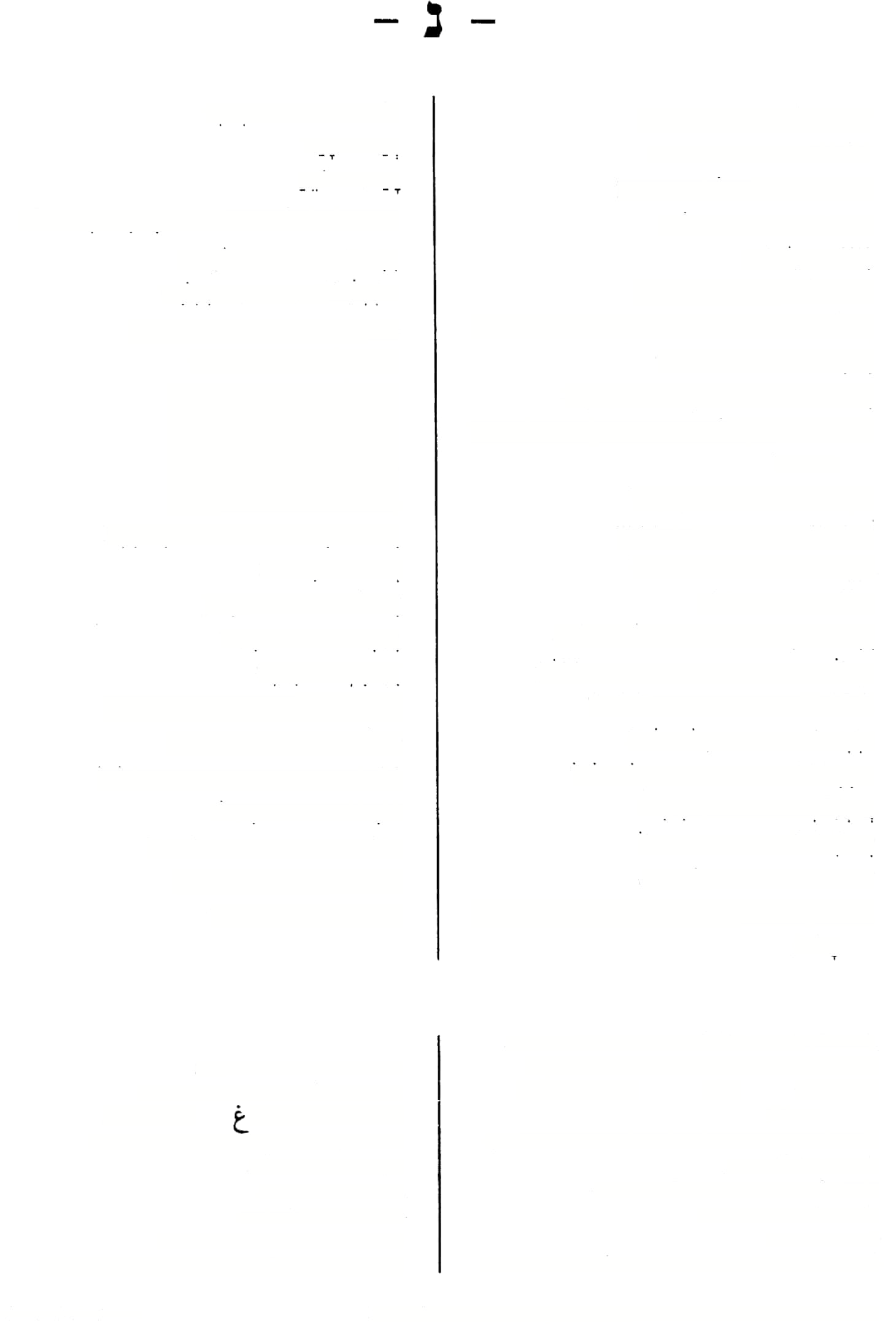 נבחין )ב( ישן נאים מט׳ סט כ( יבחשנו ניבחשיה )עירו׳ כה סע״ב( נאכל 2 נאכול ד א, מ״ק יח ב( נבט, צמח )תע׳ נבט םנ׳נטםע״ב,בכו׳םהב(4) מןלל,שונזה)רש״י( נאלא3‘ ניבטיל   )עירו׳ סו ב> יבטל 5  )סוטהמבב( אם6 )נאנא)י ניכ    לה14  )פס׳  ו ב( יבבלנה ניכטלו13  "ב' קי א( יבטלו נאקתאד  <שבתנאכ( נאקה )= גמלה( נאתא8 כרביתא9   )ב״ק פה א> בשר מת )שבגוף סב* עב א( יתבטלו )פס׳  ו ב( יבטלנו ניבטלו נכטליה אדם חי( ניבא10  )חמו׳לאסע״ב(  ביה;" נביאותייחד16  )ב״בטוב2> נבואתם  )שבת צ ב ועוד( הנברא נבארא נביאים נביאי )כר׳ נא ב( בום גדולה נכגא12 )סנ׳פבא( בצבץ נכיג17 נבגא   )פס׳ עד א( חטר נכייא   מם׳" ב( נביא נבגי13 מיא   )סוכהנגרע״ב( נובעים מים נכילתא     נבלה יב׳ יג רע״א, כתו׳ י ב( יבדלן ,2 ד א )פס׳ נבדוק נכלותא18  )שבת לב ב( נבלות )הפה( )יב׳עברע״א־מ׳( יחפזרו נ[י]בדור )בד׳ מד ב( יבלעם נבלעינחו )יכ׳מבא( נבדק אותה נבדקה נכנייח   )ב״ב  ו ב, שבו׳ טו ב> נבנה אותו ניבעי   )סנ׳סדא( נבקש ניכדקיה   )חול׳ כח רע״ב 3> נבדק אותו נבדרינהו   לומא פד א> יפזרם )פס׳ עו א ועוד( ןהאצריך י ניכ )ב״בידב( נבואתו נבואתיה )תמו׳ מז ב ועוד( יקזאל )בכו׳  ח ב( נקזאל ניבעי ניבעי נבוג   )סג׳פכא( ח׳ויל׳:נביג נבוחימנבח   )ביצה יד א> מקזמיע קול צרוד )היפך צלול( רש״י: נבייה, מ׳: גבייה! = עלים יבשים הנושרים מן העץ. מל׳׳פ           )14          ,ועי׳״אנבג". ע׳, אה״ת: ונבעי, ד׳: ונפקי, מ׳: ואשכח׳. מ׳, ד׳: ליבטליה. מ׳, ד׳: ליבטלי. אה״ת: נבואתייהו. מ׳ ויל׳, ד׳: נבוג, אה״ת: נבגה. בתוך סימן למאמר, ורומז למאמר על נבלות הפה. (10 (10 (12 0 3 (14 (15 (16 (17 (18 מ׳: ונשטפיה, רש״י: ונחרביה, אה״וז: ונחרביניה. ד׳׳ש: ניכול, מ׳ לי׳, ר״ח: דניכרוך ביה ריפתא. 4JU        ,מילל =            uVU             מל״ם = יללה. רוח קצרית ... מאי ניהו [נאלא] )מ׳ וע׳ ורש״י ושמ״ק(. מ/ אה״ת: נאני. לפענ״ד, רש״י: אב, ע׳ )בן ג׳(: כלב. מ׳: נאקתה, ע׳: נקה. ע׳: נעתא. כי״י וע׳, ד': כריכתא. = זיהוי של "גרגותני" שכבר׳. (1 (2 (3 (4 (5 (6 (7 (8 (9 מילון ארמי עברי לתלמוד בבלי / מלמד, עזרא ציון בן רחמים )עמוד 308( 113141ה                                                  ודפס מאוצר החכמה נבעי — נגיד292 נגלי   )ב״מ פד ב, ב״ב עג ב(  מושכים נב<ןי רחמי    נבקש רחמים 2 )ספינה(6 מושכים )סוטה מח א, ב״ם קז ב( הלקהו, הלקהו נגלי נגדיה בעינן גע״זמזא( נובעים סוכה ט א(  כי״י וד״י: נבנד נבעיא הלקאתו )שבו׳מאא( נגדיה יפחת <ע״זםא,ב( נ?צר19 עריו   )סר צד ב- חתר׳( מושכים נגלץהו  )עירו׳ מד ב(  הלקה אותם נגדינן  )שבו׳מאא(  צ״ל:מנגדינן 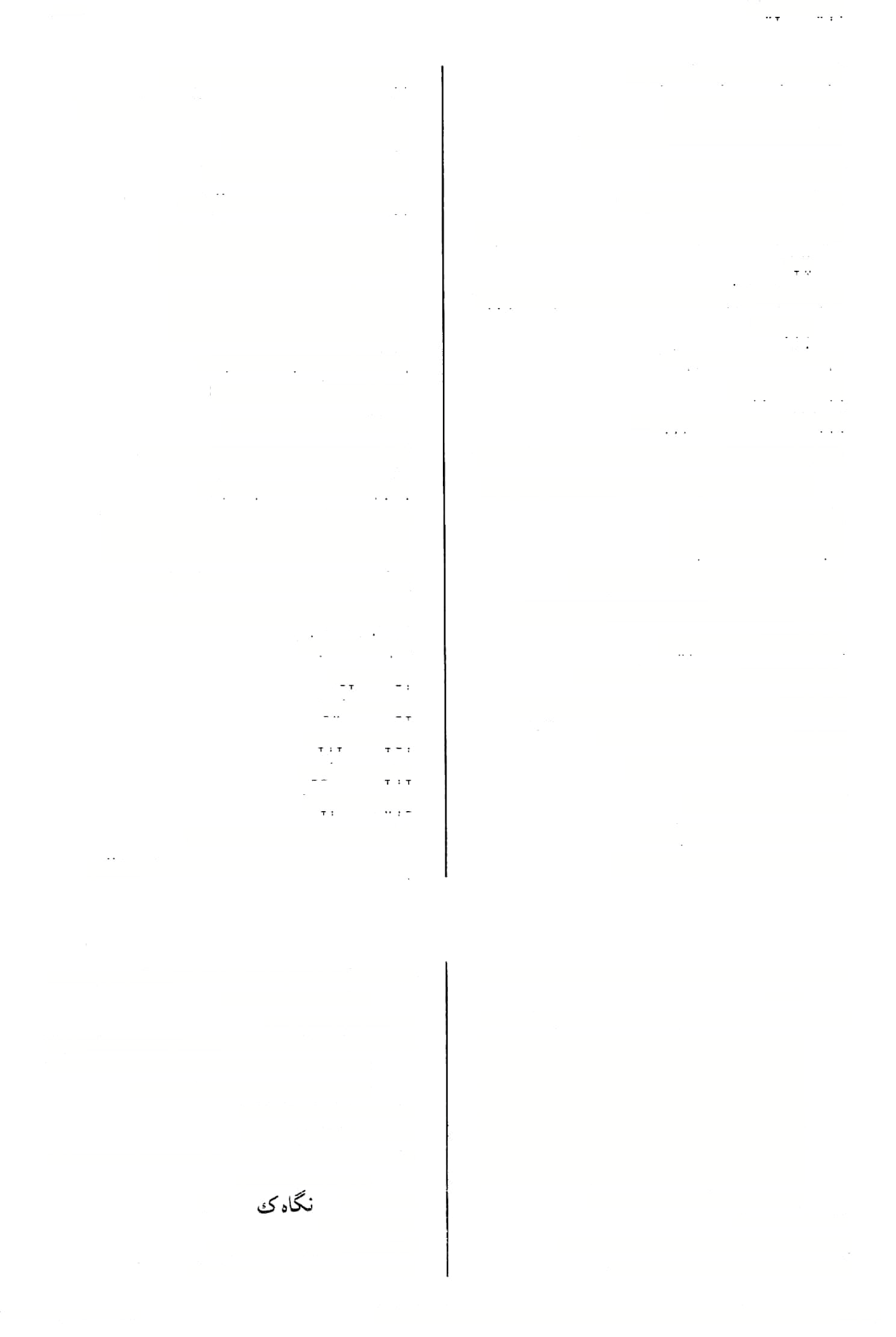 נגדתא27  )פס׳נכרע״א(  הלקאה נגלתיה  )בר׳ נח א(  חלקית אותו נברא  סול׳ נא ב( עיקר הדקל ריקלא דחד נבארא   )שבת צ ב ועוד(  דקלבן־גזע אחד נברא כר  קורא    )שבח ל ב(  סיב שעל הענף העליון20 אחר, נתעכב, המתין נגה יברר סמאנהב( נברור נגיחא )מ״ק טז ב> ר׳ נגה28 נברך נכדיך נגה ח׳: )כתו׳סזב( נגהא יברכהו )ערכ׳טזא( נברכיה אור ל-  לילי - ב א ועוד( )פס׳ נגהי- , ב״ב קג 21 רע״ב )קידושין סא א, ב״ק סא נגאני דאראא נתאחרתי ;תע׳כדא( נגהנא 2 )= חריצים( של קרקע נקעים3 2, ערב׳ כה א> א2 מבטם30, פתיחתם )ב״ב סח ב( נגהקיהו29 )ב״קנאא( עבית נגכח משכוכית32 נגוד, )ב״קנבא( נג[ו]ךא31 יגבו )ב״מעבא( ניגבו נגללי   )בתו׳ כח א, ב״מ פו א(  )ל(הלקות ניגבול  )גט׳סטא-ב( יגבל)=ןלוש( כוסשלחקץ )ע״זלחב( נגוטאלחלא ניגבלינהוי  סט׳ ע א( יגבלם )= ילוש אותם( נגזר נגח נוגח נגחה נוגחת ניגזור נגח נגח נגחה נגחה עד24  )בר׳נחרע״ב(  נאנק דנגד   )זב׳פזב(  מ׳ )ורש״י ?(: דגריר נגלא   )בר׳ נה  סע״א25 יומא כג א, תע־ כד ב(  הלקאה נגדא  )ב״קנבא(  מ׳ ה׳ וס׳: נגודא ניגדבל   )גט׳ סט א(  ר׳ ניגרבל נגחו נגחיה מד ב( פרסו )בכו׳ גגדו א( נגב )שבת קלג ב, ב״מ כד נגיב הלקוהו <2 )כתו׳ לגב נגדוה נגיד   )חגי׳ יג  ■’ב3, ב״ב צא ב 2, זבח׳ פז  ב34)  מושל ניגדול  )גט׳סטא( ישזר, 2עשה אולי  גם כאן  היה "אינגד", ו״אי"  נשמטה בדרך הפלוגרפי׳ של "חנולאי". מ׳ נשתבש: תגרא. "כשאין רוח להוליך הספינות קושרים חבלים  בקצה הספינה ויוצאין המלחים על שפת הנהר מסה ומפה ומושכים אותה בתוך הנהר" )פי׳ לב״מ(. מ׳ כ: נגדא, מ׳: נגודא. ד״ו: נגיחא, מ׳: נהגא. ע׳, ס׳ ר׳ ור״ג: נגחקייהו, רשב״ם: נגח קייהו, מ׳: נגיח קאיהו, ד׳: נגיח קאיהי. מל״ם                       נגהק. מ׳ ה׳ וע׳. = תיש ההולך בראש העדר. מדני׳ ז י.   34( הגהתי, ד׳: נגד. (24 (25 (26 (27 (28 (29 (30 (31 (32 (33 מ׳: ניכצר, נבצר, כ״י  םפ׳: ניבצר, ליבצור, ד׳: נבצר, ניבצר, וז״ל הערוך )ע׳ נבר(: סי׳ דקל בראש ענף שלו יש בו חריות סכיביו בין חריות לחריות יש לו סביב כמו בגד עבה  ודומה  לארג  וקרוב  לשתי וערב ועושין מהן מוסרות לשוורים, למעלה מהן כל נברא שקרוב ללבו של דקל מתעלה יותר מחברו עד שמגיע לקורא ... ונברא הוא קליפתו של קורא וכרוך עליו, והעליונים שבהם רכים כקורא משום הבי קרו ליה בר קורא ודומיא דיליה כלי מילת )= משום כך קןראיו אותו "בד קורא", ודומה לכלי מילת(. זה פי׳ בתשובות. ד״ח: באגני. 
מ׳: חריצי דארעא, ר׳: נאגני, ר״ג: כאגנו. עירו׳ טו א: נקע שהוא עמוק וכר. (19 (20 (21 (22 (23 מילון ארמי עברי לתלמוד בבלי / מלמד, עזרא ציון בן רחמים )עמוד 309( 113141ה                                                  ודפס מאוצר החכמה נגיד-נז>. נוגעים נגעי א35, כתו׳ סב א(  נאנק )שבח קנב 293 נגיד )סוטה טו א, שבו׳ ח א(  נגעו נגעיה נגידא, *3  )שבתקלחסע״א( פרוסה )קית׳ פא רע״ב( יגער "ניגער4 הלקאה א39) נגיד  א   )פס־ נב  א37, מו״ק יז  א38, נזיר נט אתה נוגע, תגע )גט׳סבאועוד( נגעת אוב וידעוני )שבתקנבםע״ב,גט׳נוב-נזא( נגילא דוכיפת )גט׳ םח כ- תר׳ שא נגר מורא )שבחקלחסע״א( מ׳: נגידא נגידו )ע״ז נ ב כ״פ( ואין נגר נגר48 ולית  נגר  ולא  כר ולא בן  נגר49 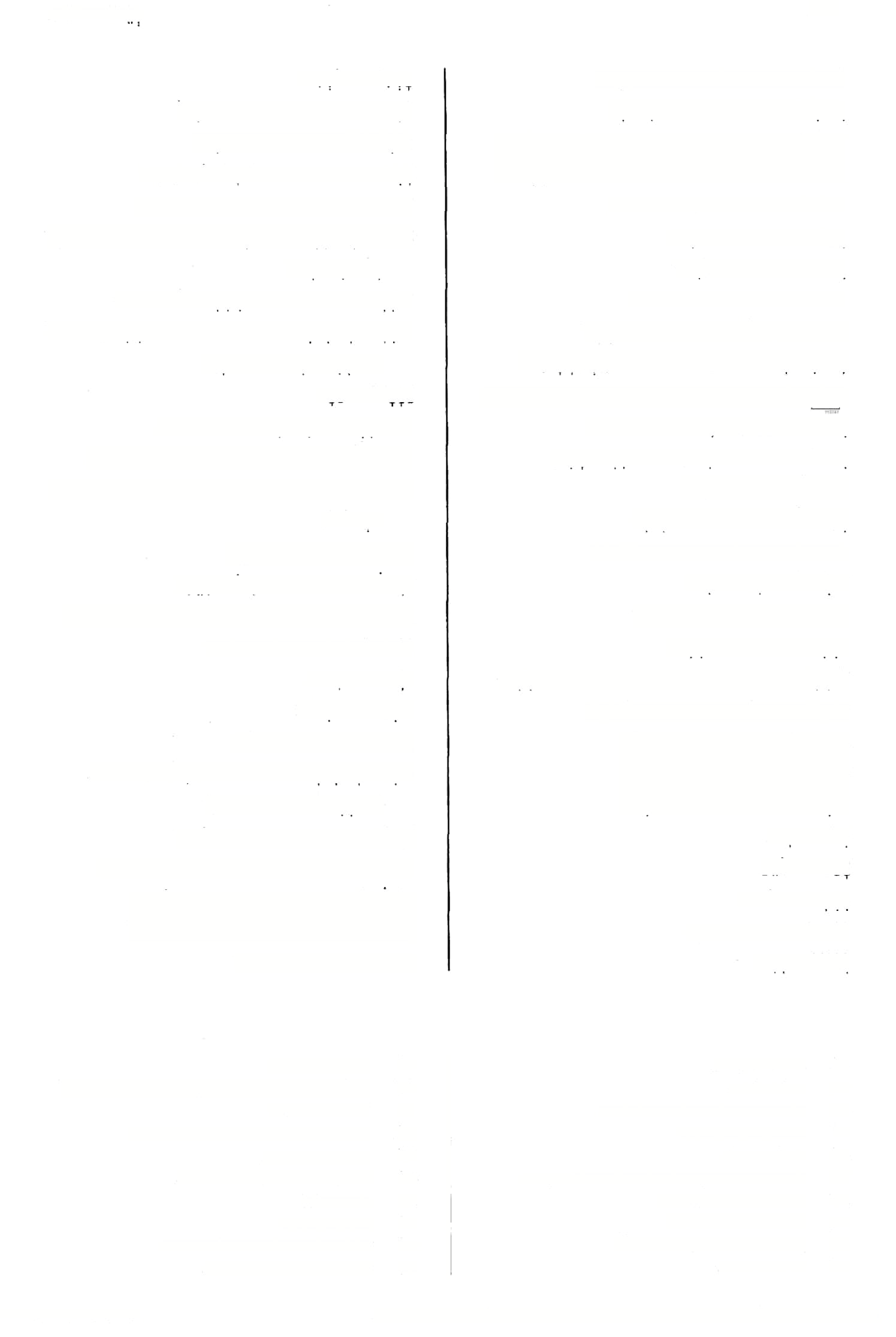 )עירו׳ צד א(  פרסו )גמ׳סחב( משכו נגידו נגידו תעלה )להשקאה( )ב״ביבבועוד( ניגרא )פס׳נברע״א(  ח׳: נגודי נגידי <ב״ק  ״ א, ב״ב פח א( דגל חיצונית ניגרא  כרייתא )ב״ב סח ב(  פתיחתם נגיה  הזאיהו40 )=  הרגל לצאת החוצה( )מ״קטזב( לא השגחת  בי42 לאנגיחא"־לי נגרא      נגר )חול׳ נא ב( ה׳ ר׳ ב רש״י ועוד: גניחותיה נגלהותיה כן נגר )= נגר רגיל( כר נגרא <מנ׳כדא2( נגוע )= נגעו בו( נגיע ניגך3ל50   )גט׳ סט א( יגלגל, יכבר )בכברה( )חול׳עגא(  נגועים )= נגעו בהם( נגיעי ניגרדיה51   )בר׳ לה ב, פס׳ קז ב> יגרדנו )=  יעורר תאבונו( ננלול    )יומא ע א(  יגל  ל נ)י(גלי43  )ע״זטוסע״א(  יגלה )חול׳ פג ב(  יגרד ננדוד52 )שבתקלאב( מ׳גל/ניגמרו נגמור )בר׳כסע״ב(  ועסק, .יהגה נגרום נלמד, ילמד ניגמר ילמדום, ישבנום )טנ׳יגסע״ב-מ׳( נגך)ו(םינהו )מכות יג ב( נלמד )נגמר)ם44 )חול׳ פג ב> ט׳:נגרוד נגרור )קית׳זב(  יגמרו נגמרו נגדים נגרי ב45, כתו־ סא כ, קידו׳ מא ב( ילמדו )שבת קלא ניגמרו תעלות )ב״קקיחב(  רגלים חיצונות רגלים )ב״ב יבב( כרייתא ניגרי ניגרי ניגרי )ם:׳ לה א, שבו׳ טוב> נגמרנו )ע״זכחסע״א( יגלגל )גט׳סטב(  יגלגלנו נגמריה ניגנדר ניגנדריה )= הרגל לצאת החוצה( נגררו    )בר׳םגב> י$־רו, ימשכו ניגרריה    )בר׳ לה ב53, פם׳ קז ב54)  ר׳ ניגרדיה ישכב שבתקוא,קכטא(46) נגע נוגע ניגני נגע נגע )כתו׳ סב כ, ב״ב קעד ב( יגדשנה נגישה נוגעת נגעה )שכת סג ב, סוטה לח ב, ב״ק פג א(  נד, נע נד )נדה  א א(  נגעה נגעה ר׳ נרא )ע״זכחב( נדא55 נגעו נגעו מ׳ גל׳, ד". נגמור. כצ״ל גם בגט׳ ע א: מ׳ ד׳: ניגניה, ו׳: מגני )= ניגני(. מ׳ ואה״ת: ליגער. צורה ספרותית במקום: ולית נגר בר נגר. = ואין נגר בן נגר. מ׳ וע׳, ד׳: ניגדבל, כי״י: ניגנדר. ד׳: ניגרריה. ע׳, נום". נגרור. ע׳: ניגרדיה.    54(  מ׳ ב: ניגרדיה. ערוך )נר ב(: גרא, מ׳:דנור׳. (45 (46 (47 (48 (49 (50 (51 (52 (53 (55 א׳׳פ ואה״ת לי׳. מ׳, ד׳: נגידו. ר״ח: נגדא, ד״ו: ניגדא, מ׳: נגודא. ם׳: נגודא, ד״ו: נגדא. מ׳ וד״ו: נגדא. ם׳, ה׳ ורשב״ם: קייהו, ד׳: קאיהי, ע׳: נגהקייהו. ד״ו,מ׳: נהגא, ד״ח:נגה. בעלעה״ש ע׳ נגהקיהו. מ׳, כ״י ספ׳: לוגלי, רש״י: מגלי. ע״פ ד״ו: נגמ׳. (35 (36 (37 (38 (39 (40 (41 (42 (43 (44 מילון ארמי עברי לתלמוד בבלי / מלמד, עזרא ציון בן רחמים )עמוד 310( 113141ה                                                  ודפס מאוצר החכמה 294 נדר  נודר נידרא נדר 
נדראי )כתו׳סגא( נדרי 
?ירי׳ זדריז 
נדרוש <נדנ״» ידרש) = ’אמר דרש בציבור( נדבן —נהדרינהו נדבך )ר״הדא-חטז׳( נךבך נדבכין )שם( נדבכים 
נידבר <ם״ם קסתא( ינהג)=יקח( נדה )כ״בעהב2( נךה, נעה נידרא )נדר׳ז ב( נדוי כועוד( נדרתי נדרי )נדר׳כ ב נידון56 )ב״בנ חם«״א( ידון נדרים 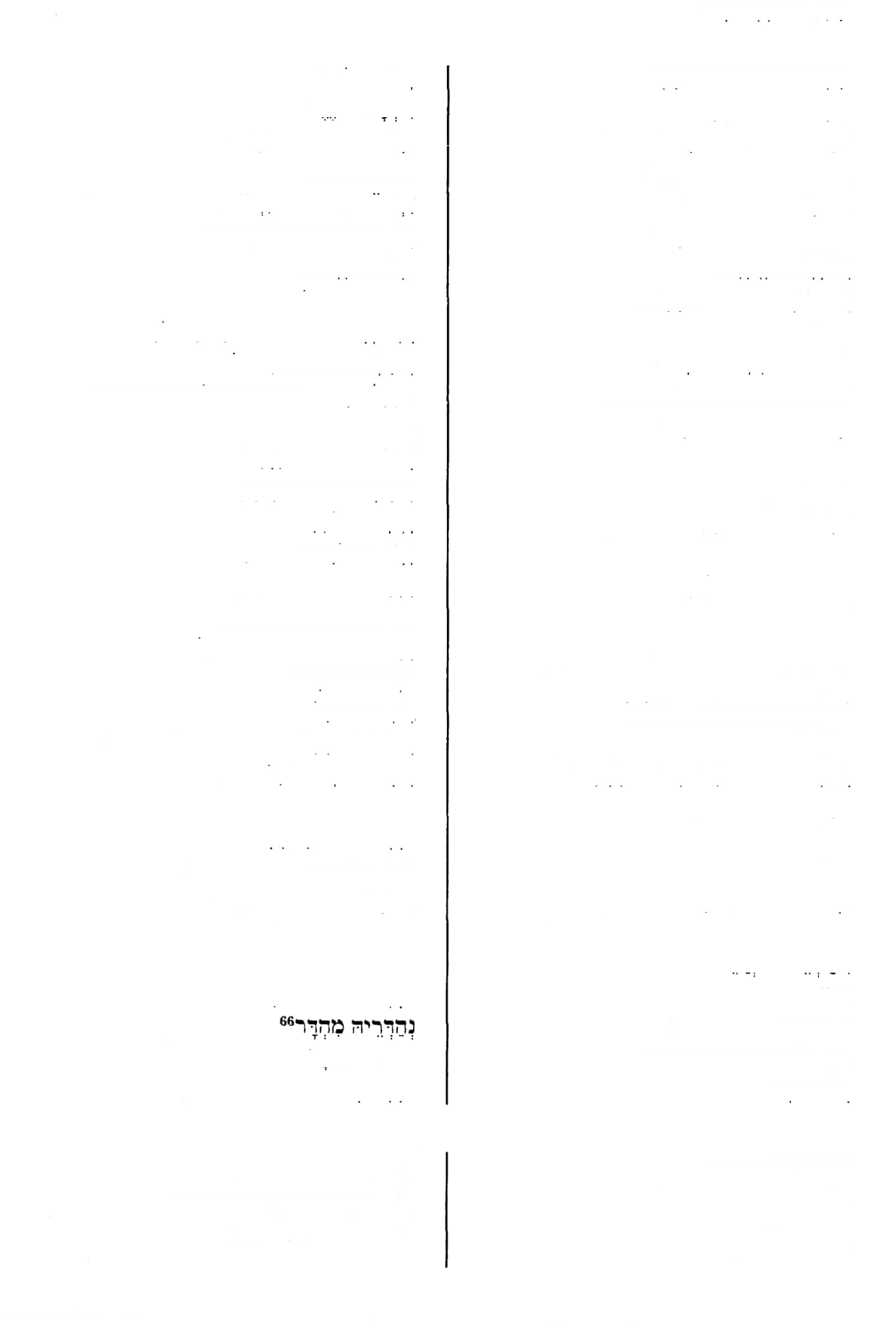 נךרר נדרי נדריה נתניא נדמה57 נידוקינהו )גט׳עא( יכתשם הוהנדריתון )"׳לבם( הייתם נודרים נדרנא )נדר׳טא( אני נודר 
נידרשינהו <קידו׳כא> יךר שם)מל׳ מדרש( נדרשיר <כתו׳סאב( ע׳:נרדשיר 
נדרת )גט׳להא( נזירה 
נדרת )כתו׳סגא( נז־רת 
נהגא  נוהגת 
נזהני נוהגים 
נהדמיה )עירו׳לא( ינתחהו 
ניהדק )שבתק לם ב> יהדק 
נהדר )בר׳מה ב,יומאפ זב( ;הזר נדור )נדר׳כאב( מ׳:נ דר58 נדותה  מיתה,נ דותה59 
נדותייהו )גט׳סח ב( נדתן, נדותן 
נדחו )סוכהמגסע״ב( יךחו 
נדחה )כתו׳מרע״א(   n׳: ליךחי = יךךוה נידחי יךחה 
נידחי )פס׳צב( ידחה 
נדיא )קיד׳מטא( רוכלת) = הולכת רכיל( נתא )שבתע זב( נודדת) = מתנועעת( נדיח )חול׳ח  ב( ;זייח 
נדיינו )ב״ממבא-ב( ;דונו ;הזיר ;הזר נהדר62 ניהדר נידיינוה )ב״בלדא( ידונוהו,; דונו אותו נידייניה ידונבו,; דון אותו <כר׳וא( ;קיףאת־המטה ;הזר הדין נהדראפוריא ניהדר דינא נידיינינהו)קידו׳ עדא> ;דונם,; דון אותם נדינא )נדר׳זא( נדוי אני)= מרחק( נהדר תלמודאי )כתו׳ע זב( ר׳ מהדר נידכר )ערב׳כאב> יזכו־ ;חזירנה נהדרה63 נידל60להוימידל )שבתקכחב( הגבה ;גביהם ר׳ נהדרה ניהדרה )ערב׳כסם( נדלוג )מג׳כבא( יז־לג ניהדרו )עירו׳ס חם> ;חזרו נהךרו64  ;חזירו נהךרוכהוי )ב״בגא( ;חזרו בהם נהדליה65  ;חזירנו )ב״קפא ב( יחןרהו) = יוליכנו סביב(חזור נהדרינהו )ב׳׳מטזב,זב׳צרא( ?חזירם נדליק )09׳נמא> ;דליק נדמייה )כתו׳י אם -ורבנן...( ח׳: לידמיוה נידמייה יזימהו 
נדע  חול(,יטב( נדע 
נידע )כרי׳ה  בועוד( ;דע נידעו61 <שבתקידב2( יךעו נדר  נדר ר״וז, ם׳ ד׳: לידעי. בכמה מקומות: ניהדר. ערב׳ כם ב: ניהדרה, מ׳: ליהדרה. בכמה מקומות: ניהדרו. בכמה מקומות: ניהדריה. כי״י, ד׳: נהדר. (61 (62 (63 (64 (65 (66 מ׳ ואה״ת: לידון. בגדים, תכשיטים ומעות, שנותן אב לבתו לנישואיה. וכפי׳ הר״ן: רוצה אתה עד עכשיו בנדרך ... וכיו״ב הרא״ש. השוה "נדותך" )שבת יג רע״ב(. רש״י:  לידלינהו. מ׳: בדול ( = נדוא( (56 (57 (58 (59 (60 מילון ארמי עברי לתלמוד בבלי / מלמד, עזרא ציון בך רחמים )עמוד 311( 113141ה                                                  ודפס מאוצר החכמה גהוג-נוכראין נהיר )שבחנ וא( זכר! ;הירא ליה )חול׳נ ד   m הוא זוכר נהירין )בר׳נ ח ב> ברורים 
נהירן )תע׳כגא( ברורות נהירנא76  זכורני נהירנא )ר״הלדב( ני״י:נחירנא ?הלא )ביצהכ סב,כתו׳סב ב( מנפה ניהם )חול׳נ ם ב 2( כי״י:נהים נהמא  לחם 
נהמי )סנ׳נטב( נוהמים, שואגים 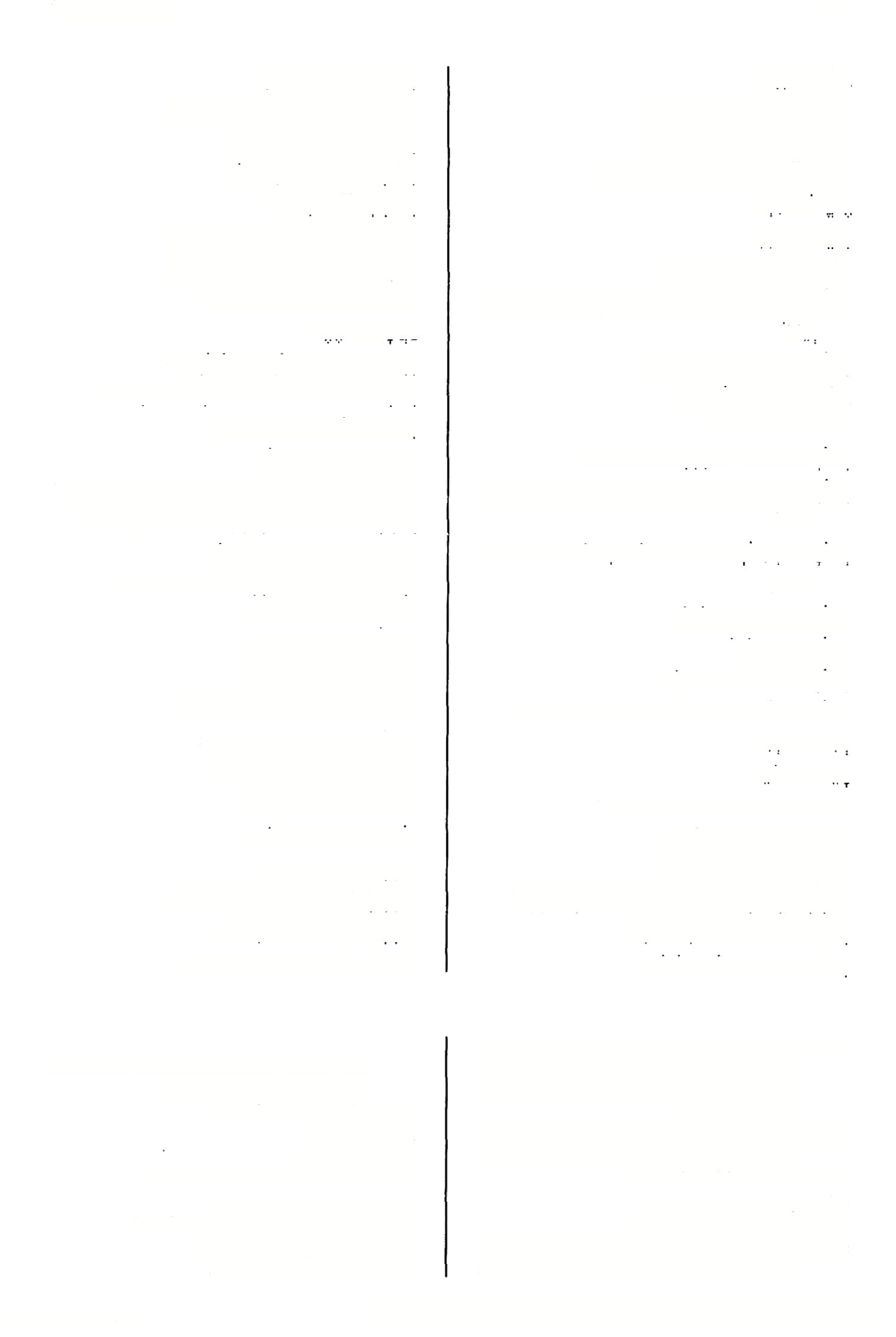 נהמניה)אמן()ב״מלהא( ואמינו,. יאמין לו 295 נהוג נהגו נהוג67 )ע־׳זי דסע״ב 4( נהגו ם#י )ט״קטזב( נהגי )צ( ניהוה68 )סוסהמוסע״ב( יל׳: מיהרה ניהדו יהיו דהוי יהיה ניהוי וקיד׳פאא( מ׳:ניהוו ?הדם־ילריסיה )גס׳י ב א ועוד( לוזם )להשביע( ברסו 
״(69  W )שכתקטזב( האר )צ( D)) נהדר )חע׳יא( ארו אור) ע(, האיר) פ"ע( ?הר, היאור נהר נהרא פגינהדר  ר׳ סגי ?הורא אור) = נהרה, איובג ד( )ב״מלהא( נהרדעי, בן־נהרךעא [א[ה77 ;הךך נהורא בריא )קיד׳כדסע״ב( אור בריא)= ראייה נהרדעי )פס׳סח ב( נהרדעים, בני־נהרךעא נהך־וותא )תע׳כהא( נהרות 
נהרין )גט׳סטע״ב( נהרנו) = נהר שלנו( ניוולא מדר׳פ א( נוול 
נוולא וב״ביגב( אריגה 
??ולא )גט׳לדא( אורגת טובה( נהורא כחישא  <שם> אור בחוש )= ראייה חלשה( 
?הורי )בר׳נ כנס אורות ;הוריה אורו נהוריך )שבתקטזב( אורך תלא?78 )סוטהמזסע״ב( מתנולת ב״מעחב(71) אורית) = אור קטן( הוריתא;70 נוולא )ב״םםזא2( הוא, היא נוולה79 )מעי׳י חא( ר׳ טולא יהי נוהג נהי72 נהיג םללי )סוטה ח ב( )ל(נול ר׳ נהוג ב74) ,קג א73 נהיגו )ב״מע ד נוכח <ב״מפוא2( יוכיח נוכרא )פס׳פ ס ב( זר נוכראה )שבתס ה ב,ב׳׳מטוב( זרה נונראי )חול׳פ ב 4>  זרים80 נוכראין )קידו׳ע ב ב-מת״י( זרים נהיגי )נהוגים(נ והגים ;הילא <תע׳טב( גשם דק קיטמאנהילא )כר׳וא,חול׳נאב( אפר מנפה נחים75 )חול׳נטב2( נהם, שאג נהים )ע״זעא( נוהם, שואג פט א(  = יהי כן, שישנה לתקנת אושא, שאינה יכולה למכור לגמרי תמכור את נכסי מלוג. כל כי״י: ך)נהיגו למי(קני. ם׳ ה׳: נהוג. כי״י, ד׳: ניהם. בפי ר׳ יוחנן )כ״פ( ור׳ אלעזר )ם״א(. כי״י ורי״ף, ד׳: מנהרדעא. ע' וע״י, ד׳ ואה״ת: נולא, מ׳: אזלי ואזלא. מ׳:נוולא,ע׳)ע׳טלב(:טולא. = שאינם "אותו ואת בנו". (73 (74 (75 (76 (77 (78 (79 (80 כ״י ספ׳: היכא דנהוג איסורא נהוג, היכא דנהוג התירא נהוג. ר״ח: היכא דנהוג... שרי והיבא דלא נהוג אסור. מ׳: היכא דנהג נהג היכא דלא נהג לא נהג. ד״ו: דנהיג.. . נהוג... נהוג... נהוג. ד׳: ודילמאבזרעיהוניהוה הוה. מ׳ע״י: ודילמ׳בזרעיהו היה חזי )ע״י לי'(, אה״ת: ודלמא מנהון לא מבניהון אין. בא בבנין קל לזווג ל״נהוריך". 
ה׳: נהורתא, ר׳ב: נהירתא. 
פירוש ל״הבריקה" שבמשנה. 
מלת פתיחה להנחה. למשל: נהי נמי ראיתיה לתקנת אושא ולא מציא מזבין לגמרי תזביו לנכסי מלוג )ב״ק (67 (68 (69 (70 )71 (72 מילון ארמי עברי לתלמוד בבלי / מלמד, עזרא ציון בן רחמים )עמוד 312( 113141ה                                                  ודפס מאוצר החכמה 296 נח נפ)ץך נוכריתא— ניזדכן )ב״בס ח א( ימכר נוכריתא81 )יב׳קיארע״א( נכרית) = לא יבמתו!( נזדבן )מכותב ב( מ׳:מ זדבן, רש״י: הוהמזדבן נזזיהר יזהר ר׳ נוולא )סוטהמזסע״ב( דג 8 נולא2 נונא ניזהא93 )פם׳קיבא4( גערה יוסיף <2 נוסיף )כיי׳מ  ב נזהיה )שבתמ חא 2( גער בו נזיאתא )טוכהכב( מ׳ו רש״י: נזייתא נזירותיה94 )סנ׳מאב( הקפדתו, גערתו 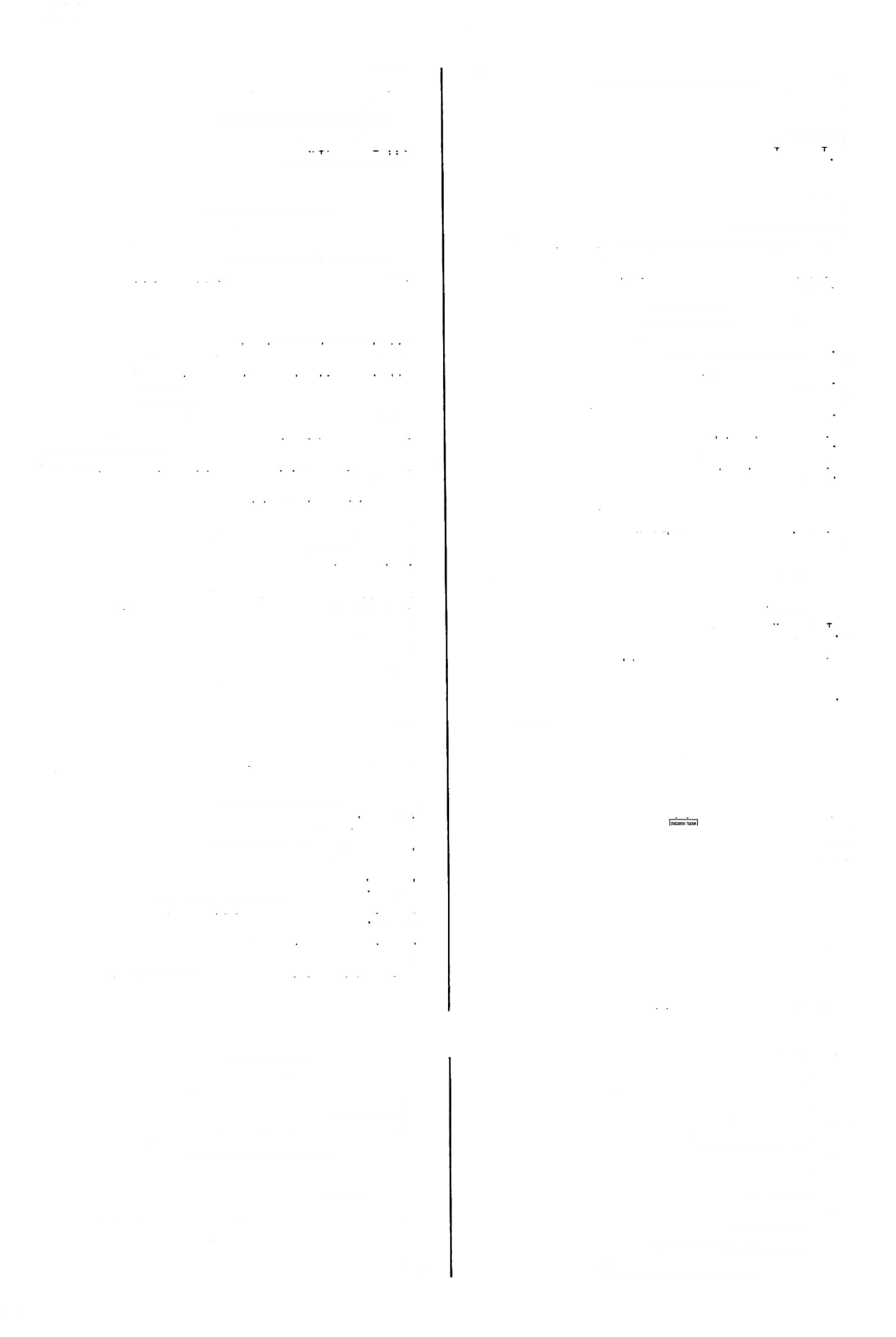 נולבא )שבתצ א( מ׳:נ קבא,ו ר׳ ניקבא כנןנולכן )כתו׳נ גב, ב״בקלאא> בנות נקבות נולכתא )פס׳נוא( )דקל( נקבה נזיי95 )מ״קי ב ם> גרעינים) של שומשמין( )פס׳קכב( נזנמיד *נולי82 נזייתא חבית, מגופה ר׳ ליקום )גט׳סטב( נולי83 נדיתא,נזיאתא  חביות, מגופות נזיפותא )מ״קטזםע׳׳א-בכ״פ( נזיפה 
נזילין מסכתנ זיקין96)שלש הבבות( 
נזילין דבי לרנא  )מסכת(נ זיקין של בית )מז־ו־שושל(ק רנא97 מילידקילין)ב״קליס הלכות ש)במסכת(נזיקין נזירא נזיר נזירותא מדיד ב( נזירות 
נזירותיה )עיר׳ל  ב,נדג א,יזכ> קירותו ניזכו98 )עיר׳נדטע״ב( ר׳אזכי ניזכינהו )קיד׳כוב( יזכם נזלזלו )בר׳מ ה ב( יזלזלו נולים )בר׳מ ב> נעמיד מלים )כתו׳ע וב,קט ב,ע״זלה ב84< ןעמיד נולמה ועמידנה נולמיה ןעמידנו 
נולמיה )בר׳ כזב 3( נ?נמיךנו נולמינהו )ב״מלטב( נעמידם נול  )סב־צג ב - מדני׳( אש זילוליןדנור שיל׳קלזב>ניצוצות אש )לפידים?( נורא אש ניתכה)יתב( <גט׳סט ה וניתנה נותכה85 )מג׳כזסע״א( ח ליתביה ניתכיה )גט׳סטא 86,ב״םפדא,חול׳נטא( וניחהו נזלא  נזק נזליח )ב״קפיא( נזקו )מג׳סט מ מךה)טפח?( )ערכ׳כגב( יקנה ניזכא87 ניזכון88 נזר) = נדר בנזיר( נזר נע״זכבב( נקנה *ניזכו89 נוזר) = נודר בנזיר( נח )ע( נזר נח ניזבון" )בר׳ג גא( ח״בנו ניזבין )קידו׳כא( ומכר נחנפשה )כתי׳םב ב> נפטרה, מתה נח נפשיה  נפטר, מת 
לימדודנחנפשך )גט׳נ וא(יאמרו שמת נזכין )ב״מלחא( ומכר נזכנו91 )בי־׳נגא( יקנו נזכנינהו )ב״מלחאס ימכרם ניזפנינהו92 )פס׳מב( ימכרם פ׳וב״ג: נזבנו, מ׳גניזבנו. פ' וב״נ, מ׳: ניזבני, ד׳: ניזבון. ס׳א״ס, ד׳: לזכינהו. ע׳: נזהא, מ׳ ב״פ ראשונות: נהום, והוגה. מ׳ ק׳ וע׳: נזיותיה, ס׳: נזיזותיה. בעל עה״ש מביא גם נום׳: נויי, והוא מקבלו )ע״ש(. ולא סדר נזיקין. בשבת לא א מפורש: סדר נזיקין. ע׳: מסבתא דנזיקין משנה חיצונה שהיה שונה אותה קרנא. אה״ת: אזכי, מ׳: איזכי, ע״י: אזכה. (90 (91 (92 (93 (94 (95 (96 (97 (98 לעיל באותו עמוד: נכרית. ע׳ וע״י: נוולא, מ׳: אזלי ואזלא. מ׳ ב, ד׳: אוקים. א׳: ליקום, מ׳: ניקו. מ׳ וכ״י סם׳ גל׳, ד׳: ניקום. מ׳: ניהבי ליה, מ׳ ב: ליתבניה )ט״ד וצ״ל: ליתביהז( מ׳, ד׳: נתביה. כי״י, ד׳: כיזבא. רש״י: וניזבין, מ׳: וליזבן. כך גם כ״י סם׳, מ׳: מזבין )= ניזבין( (81 (82 (82• (83 (84 (85 (86 (87 (88 (89 מילון ארמי עברי לתלמוד בבלי / מלמד, עזרא ציון בן רחמים )עמוד 313( 113141ה                                                  ודפס מאוצר החכמה ניחוו —ניחשיב מלת לחש )שבתסזא( זרד יורד נחית נחיה נחית 297 נידזוו  )כתו׳ כאב, פר, א( יגידו, יעידו ניוזוור  )ב״קססא( ילבין )פ״ג1( ניחווריה  )שבח קני ב> יכבסהו לא נחית   )ב״קגהא(  כי״י:נחתא לנחם ח ב, ב״ב מז ב( )כתו־ לנחומי זרדה )מנ׳הטב-נז׳( נד1)י(תא נחר" )חול׳ פה ב- פו א כ״פ( נחור זרדו ב ועוד( )פם׳ קיח נחיתו נוזשש ניחוש נחות 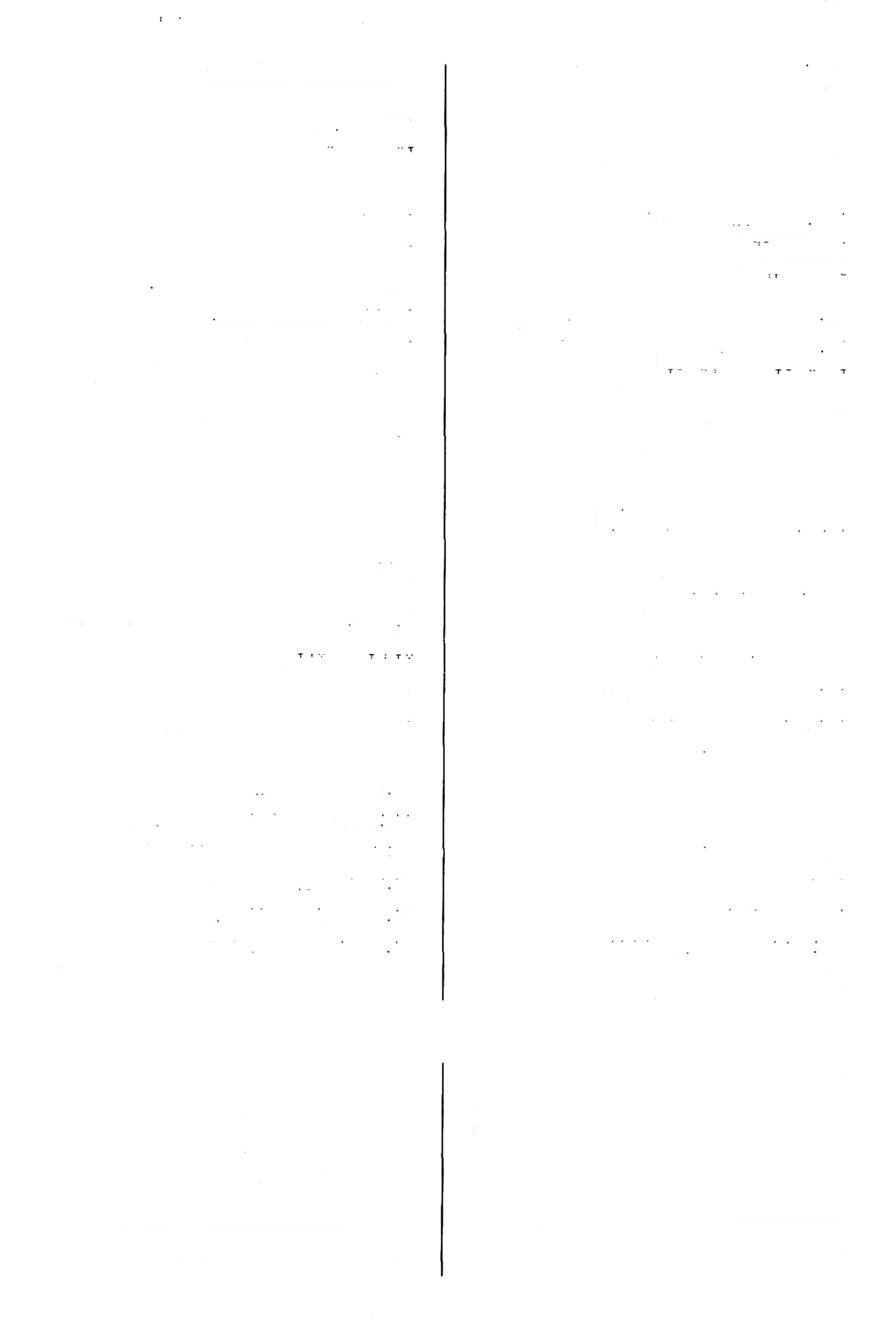 ר' (2 )ב״ב קו ב נחיתי12 ירדו נחות אני יורד a )ב״מ קט א, ערב׳ לא נחיתנא ירד )חול׳נא א( ניחות אתה יורד )ערב׳ לא ב( נחיתת היורדים2 )סוכה מג ב', חול׳ קא ב, קכד א( נחותי נ)י(חכים  )חע׳כגסע״ב־מ׳( נחמם נחותי ימא    יורדי הים ניחל   )יומא מט א 2, פד  ב3 ? ב״מ נג א14)  ר׳ נחיל וז׳א״פ:מנח )פס׳פדב( ניחות נחלוץ   )יב׳ לא ב, מד א> זחל  ץ <ע( נראה ניחזי נחלידמשחא  )ב״ב עגב( נחלי שמן ?ראה )ב״בקסזא( נ)י(חזי3 זחללם )כרי׳ כז ב( נחלינון נחזייה4  )עיררמסע״ב(  חניחזי נחיל ר׳ )ב״מנגא2( נחלל15 ניחזינהו  ב״קעטב(5)  יראו אותם זעברו )פס׳ קיא א( ניחלפו ולא  נחזיר! טיבותא לנפשין   )תע׳ « ב> ולא לישקליה ר פג כ( )פט׳ נחלצה16 נחזיק טובה לעצמנו נוחמירעליו )קידו׳כא-ב,ערכ׳לב( נחמיר עליה נחי6  )ב״קקיכא(  צ״ל: ניחי נחמה נחמתא יתחייב, יהא חיב ניח?יב נוחר17 ב( )חול׳ פ נחר נחייבבו ה א( )ב״ק קו ב, כ״מ נחייביח נחר )= השמיע קול( א ועוד( )בר׳ סב ב, גט׳ סח נחר נחיבם )בר׳כב> נחייבינחו7 נחרו ביה  )קידו׳פאב(  גערו בו18 ימחל )ב־׳מביא( 8 נחיל נחשא  )סנ׳יטא(  נחש )= קסם( יחלל )ב״ם נגא-כי״י( 9 נחיל נחשא  )ב״מעא(  נחקזת נחלל )יומא מט א, פד ב( נחיל ניחשבה  )קידו׳נבאועוד(  ימנה אותה נחשדינהו  )ב״מ נח א( זחשדום )= יחשדו אותם יחמם נחיר )עירי׳ סח א( )גם׳ סט א( נחים נחירא נחשוב    יחשב, ימנה נחיריו נחיריה נחשובינהו  נע״זטב(  יחשבם נחשי  )נדר׳ כה א( נחשים 
ניחשיב   )ערכ׳כגב(  מ׳ ורש״י: ליחשוב כינחירנא10  ס-״הלדב(  כשאנחר נחיש  )חול׳צהב(  נחש נחית"    לב׳ סג א>  ח חות ה׳, מ׳: מחיל, ד׳: ליחיל.   9( מ׳, ד׳: ניחול. בי״י וע׳ ועוד, ד׳: נהירנא. אה״ת: חות, מ׳: חת. מ׳: נחות, ה׳: נחית. מ׳ בשלשתם: נחיל. ה׳: נחליה, מ׳ לי׳. פ״א־מ׳ ה׳: נחיל, פ״ב־מ׳: נחיל, ה׳: נחליה. מ׳ א״פ: לישקליה, רש״י: ניקזקליה יטלנו. הורג בהמה ע״י דקירה בצואר. השוה "בני אמי נחרו בי" )שיר א׳ ר(. (8 (10 (11 (12 (13 (14 (15 (16 (17 (18 הרוג את הבהמה ע״י דקירו, בצואר )ולא בשחיטה(. מ׳נר:ימא. בשלשת המקומות: כי  אתא רבין וכל נחותי. רש״י )בסוכה(: כל הסיעה שירדו מא״י לבבל ושעלו מבבל לא״י. 
ע״פמ׳: לחזי, ה׳ ור׳: ניחוי. 
מ׳: נחזי, ד״ש וא״פ: ליחזי בה. 
בב״ב מו סע״א - כי״י: דאיחזייה, דליחזיי׳. 
מ׳ ה׳ לי׳ מן "אהדר...". 
מ׳: ניחייבי )= יתחייבו(. (99 (1 (2 (3 (4 (5 (6 (7 מילון ארמי עברי לתלמוד בבלי / מלמד, עזרא ציון בן רחמים )עמוד 314( 113141ה                                                  ודפס מאוצר החכמה נחת  —נטר298 נטילה <בר׳ כבא( נטילו תא ירד נחת )כתו׳ קיא סע״ב( נוטף ?טיף יורדת נחתא מ׳: מנטו־ )פם־ קינב( נטיר )סוכהמסרע״ב( ירדו נחתו )ב״ק כ ב(  שמירה מירא?25 יורדים נחתי שכר שמירה <ב״ב ד כ 2( אגר  נטירא נחת)י(ה19  )יומא מז א 2> ישים אותה כל כי״י: נטירותא )ב״מצדב( נטירה תחתיו20 לתתא   )עירו׳  ק א, ב״ק כג ב, קיג ב, ב״ב מח א( שמיו־ה 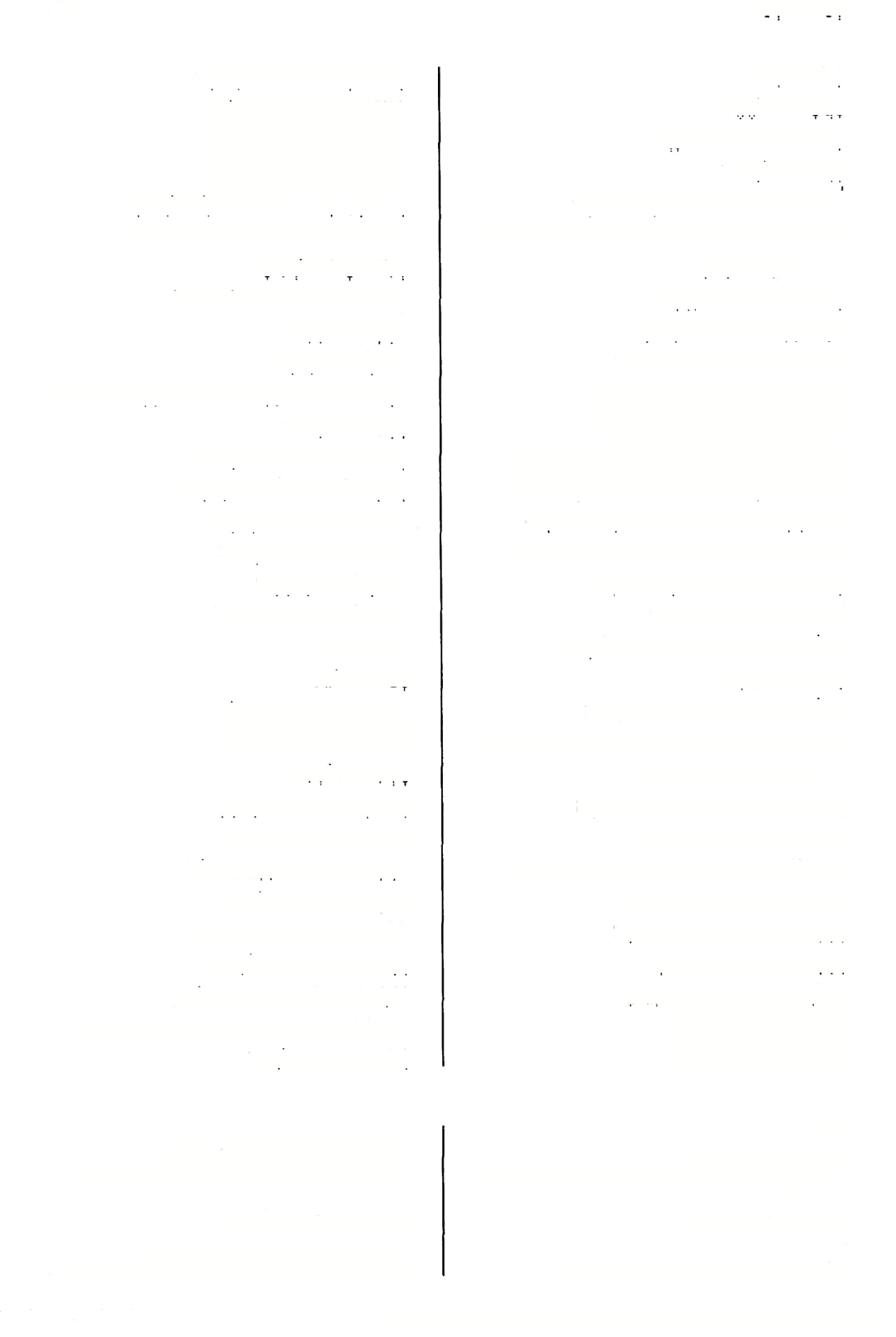 נטירותא היורדים למטן ?טירותיה    )עיר׳  ם ב( שמירתו ירדה )קידו׳לאב( נחתת נטל  א     נטלה26 לב׳ מובס נטבילך נטבילנך יטלטל ניטלטל )נדה סט א( נטבילנה נטפלינה נמלות )ר׳ של נטלה, ור׳ נטלא )בר׳נאא( נטלי )גם־ סס כ> יצלהו )טוי( נישווייה נוטלים נטלי )גט׳ססא(  יץלהאותם ניטוינהו יטמא )כר׳יגרע״ב( טמא?27 )דודל׳ ״■ דע״ב( נטולים )=  חסרי אבר( ?טדלי )פס׳יחרע״א(  יטמאו נטמאו28 ס א - מ׳ ורש״י(  שאי עיניך )כתו׳ נט[ו]ח  עיניך )זכ׳קהא(  יטמאו ניטמו29 )ב״בעגרע״ב(  נטפת)=טפה( תא21 ניטו )בי׳ נבא 2> יטמא ניטמי בטפות )=  טיפות( ב ם גט(, סס ניטופי־תא22 יטמאנו ניטמייה «ב״קנחא( לשמר אותה לנטורה )גט־ סט א> יטבל ניטמייש <ב״מ פא א( ר׳ נטרו נטורד נטע נוטע ?טע נטע )ל(שמר ’םוטד.כזא,ב״קמאא(22) לשמר נטורי לנטורי )שברכב ב(  נטעם DWt?? )כתו׳ כג א, ע״ז לד ב( שומרים נטורי ?טעי   )ב״מקאאם  נטעתי נטעי      נוטעים 
נטעת   <ב״מקאא2( נטעת נטורי     )ם״ם פא ב 12  כל כי״י: נטירותא, ור׳  בר נטירותא, בת נטירותא לנטורינהו     )בד׳ כד א(  לשמר אותם מ׳: נטוף ם א( )כתו׳ נטף ר׳ נשוט )ב״ב קי א( נטוש23 )גם־ססב( נטף )בושם( נטפא מ׳ ורש״י: ניטחייה )גט׳סטב( נטחיא  )טחי( נוטפת )ב״ב עגב( ?טפא ניטחייה    )גט׳ סט ב 2(  יטיחנו )ע־׳זכחדע״ב( ח׳: ניפט׳ נטפא נטיח    ב״בטזא(24,םנ׳כוא(  נוטה נוטפין30 )ב״בואכ״ם( נטפי נוטה לומאסמב( ’נטייה24 )ע״זטא-ב(  יוסיף )טפי( ניטפי )גט׳סטרע״ב( יציפנו ניטי-יפיה מ׳ ו׳ ד״י ואצה״ג: נפטא )גט׳פורע״א( נטפיל! )ב״ב צא  ם  נוטל נטיל שמר )ב״מצגב( נטר )כתר עז ב(  שופך נטיל 24(    ם׳: נסיא, ה׳: נטייה, אה״ת: נטי. 
•24( מ׳ ומ׳ ב, ד׳: מטייא.    25(  ס׳ננטדא. מ/ מ׳ ב: נגחה. בנו״ן רק במטבע זה. (19 (20 כלי לשאיבת מים ויין מן החבית )ולנטילת ידים(. מ׳: מטס׳ = ניטמי. רש״י: לטמאו, מ׳: מטמו. כי״י )מ׳: ליטמו(, רש״י: ניטמאו, ד׳:ליטמא. מי גשמים הנוטפים מגגו של ראובן לחצרו של שמעוו (26 (27 (28 (29 (30 ה׳: נטופתא, ע״י: נטסא, ר׳: טיפתא, א״פ: טפה, אה״ת לי׳. אוצה״ג: ניטופיאתא. כי״י: לנטורי. ע׳ וה״ג: נשוט, כי״י ואה״ת ורמ״ה: פשוט. (21 (22 (22• (23 הודפס מאוצר החכמה 113141 מילון ארמי עברי לתלמוד בבלי / מלמד, עזרא ציון בן רחמים )עמוד 315( נטר —ניידי איהוניהו )פם׳יב,ב״מעאב2( הוא הוא היאניהי )יב׳צדא( היא היא 299 נטר  שמר )צ( נטר <יב׳יח בועוד( שמר = המתין31 לה לי ניהלה ניהלי36 נטר )קיד׳עא,ב״בעדא( שמר = המתן נטר )ב״מעגא( שומר = ממתין ניהליה לו ניהלייהו להם ניהלייכו )חול׳קכדא( לכם 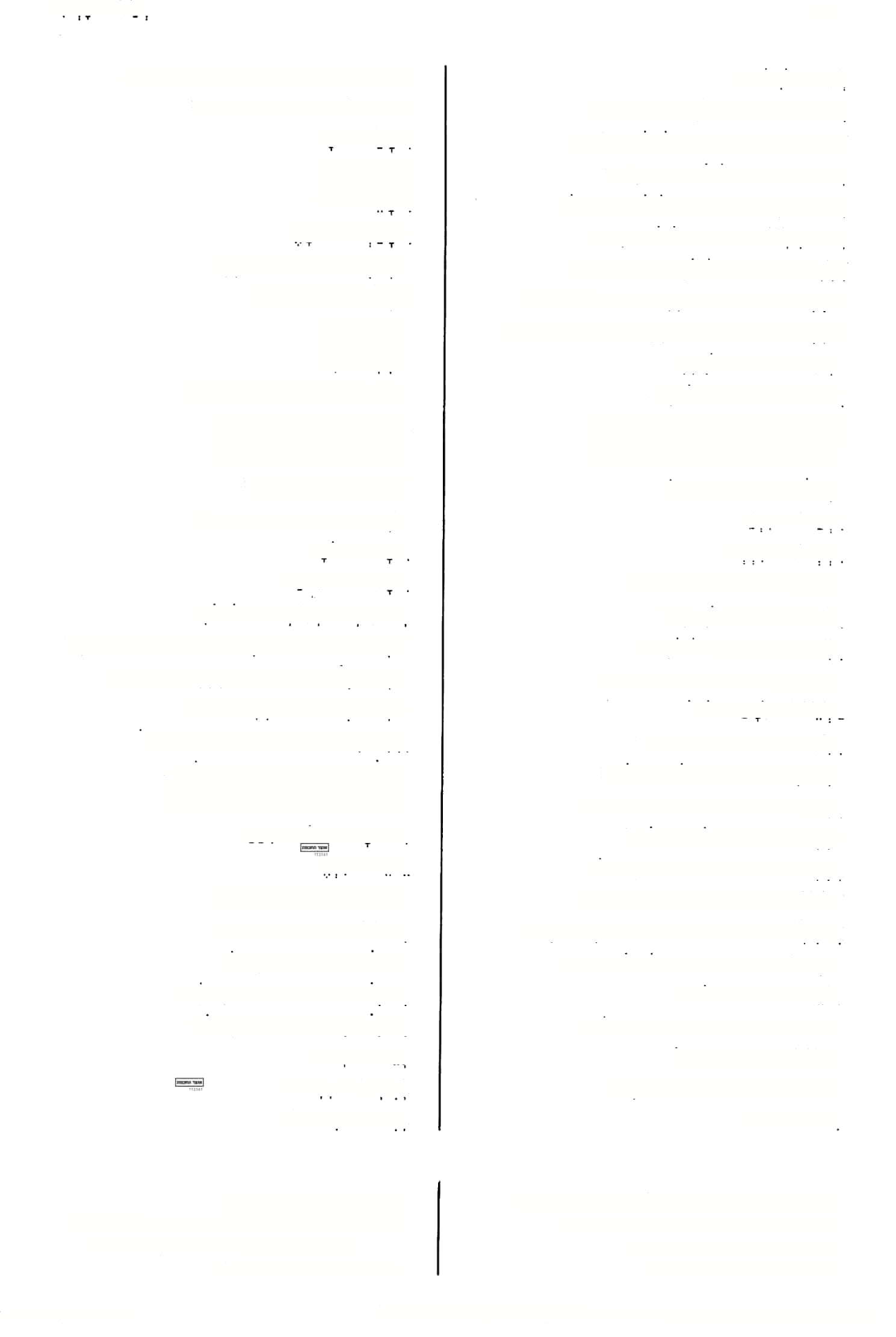 נטר בי דרי )ב״קנטב( שומר הגרנות נטר מתא )ב״מצדב( שומר העיר נטר־א )יב׳קידב> שומרת = ממתינה ?1ך ניהליל )גט׳כדא( ניטרדו )סוסהל הא> ימרדו) =יהו טרודים( לך לנו ניהלו ניהלן ניטרדיה )ב״מפהא( ימךך3ו)=  יבלבל אותו( נטרה )ע״זלדב> שמרה ניזוף )ב״קקיבב( מ׳ה׳:למיזף ניזיל)אזל( נלך׳י לד37 ניזיף)יזף( )קיד׳כא( ילוה גידלו )קיד׳עבב( ילכו נטרו  ?ב״מפאא(32) שמרו ’נטרו32 לי )ב״מפסע״א( שמרולי ניטרוד )ע״זנחרע״א( מ׳: ליטרוד נטרול! )עירו׳ק בא> יסגר ניחא )תע׳ג ב,יט בכ״פ( בנחת ניחא נוחה יטרח יטרחו נטרח נטרחו נוח ל- ניחא ל־ ר׳ טרחת 3 )פס׳פטב( נטרחך3 זו נוחה האניחא, הניחא נטרי )ב״מצגב( שמרתי ניחא )סנ׳למא2> נוחה) בינוניפעול(=  נוחה ניחאנפשה )גט׳נ יא( נפכזרת, מתה)ב( ניחאנפישיה נפטר, מת )ב( 
ניחא לגופיה )םנ׳מהא2( נחת גופו ניחוחין )ר״הדא-מנח׳( ניתוחים 
ניחול )יומאמ טא,פד ב( מ׳: נחיל ניחותא נוחות, נחת 
נידוי יחיה 
ניחל )ב״מנגא( כי״י:נחיל 
נייבם )יב׳לאב,מדא> י:בם 
נייבש )גט׳סם ב( ית_יבש 
נניבשיה )שססטרע״א( עבשהו נייבשינהו )שםס ט ב( ץבשם 
נייד נע )ב( 
ניידא נעה   )0 
ניידי נעים )ב( נסרי )שסצגרע״ב( שומרים נטרי )ב״קז ב,חול׳פיא( ממתינים 
נטריה שמר אותו 
נטרין )בכו׳ל ד ב( ממתינים 
נטרינהו )כתו׳בגא( שמר אותם 
נטרינן )מ״קטאועוד( אנו ממתינים 
נטרך )קיד׳לטב( שמר אותך 
נטרן )בר׳יזא,םוסהכאא( ממתינות 
נטרן )חגי׳ה א 2> מ׳ורש״י: מינטרן נטרנא  ב״מעגא״ב״בכבסע״א(34) אני ממתין ניטרפו )גט׳סטרע״א( ןקשקשו )רש״י( ניבי <חול׳נטא2( שנים 
ניביה )שבתס גב,ב״קכגב,פגא( שניו 
ניביה )חיל׳נדב( גידו ניגר35)אגר( )ב״מצבא( ישכר ניהו -הוא מ/ה ׳:נוגר,ד ׳:לאוגר.  כשיש במשפט שתייחסות.למשל:מזביןלה ניהלי )= מוכראותהלי(.אתיוהניהלי)הביאוהול י(. למשלב רכות בזב,כח א. (35 (36 (37 ח ו(. השוה" שמרהעומדתעלפתח חצרה")ב״ק פ״ב-ד׳:נ טורו.   •32( מ׳,ד׳:אנטרו. מ׳ב:טרחת,מ׳:למטרת את. כלכי״יועוד,ד׳:מנטרא. (31 (32 (33 (34 מילון ארמי עברי לתלמוד בבלי / מלמד, עזרא ציון בן רחמים )עמוד 316( 113141ה                                                  ודפס מאוצר החכמה 300 —ניסחני ניידי נאכל, יאכל ניבול דלא  ניידי ממטלטלי דמירי שאני  מטלטלי ז כ> יכפף )סוכה ניבוף ממ2וךכז<ד דמידי מקרקעי הבי  גמי  שאני 2 , יומא עה  רע״ב44)  יאכלנה )פס׳ נ ב , נא א ניכלה מטלטלים שונים ב( <ב״ק יב ניידי דלא ם א( יאכלו )סוכה נו סע״א, מ״ק מכלי כך שונים אף המטלטלים שאינם נעים הנעים ע א( יכלו )ב״מ )כלי( מבלו ממקרקעים שאינם נעים מקרקעים שנעים יאכלוהו ט א- וו׳( )יומא מכלוהסס ומכאן המונחים: יאכלהו 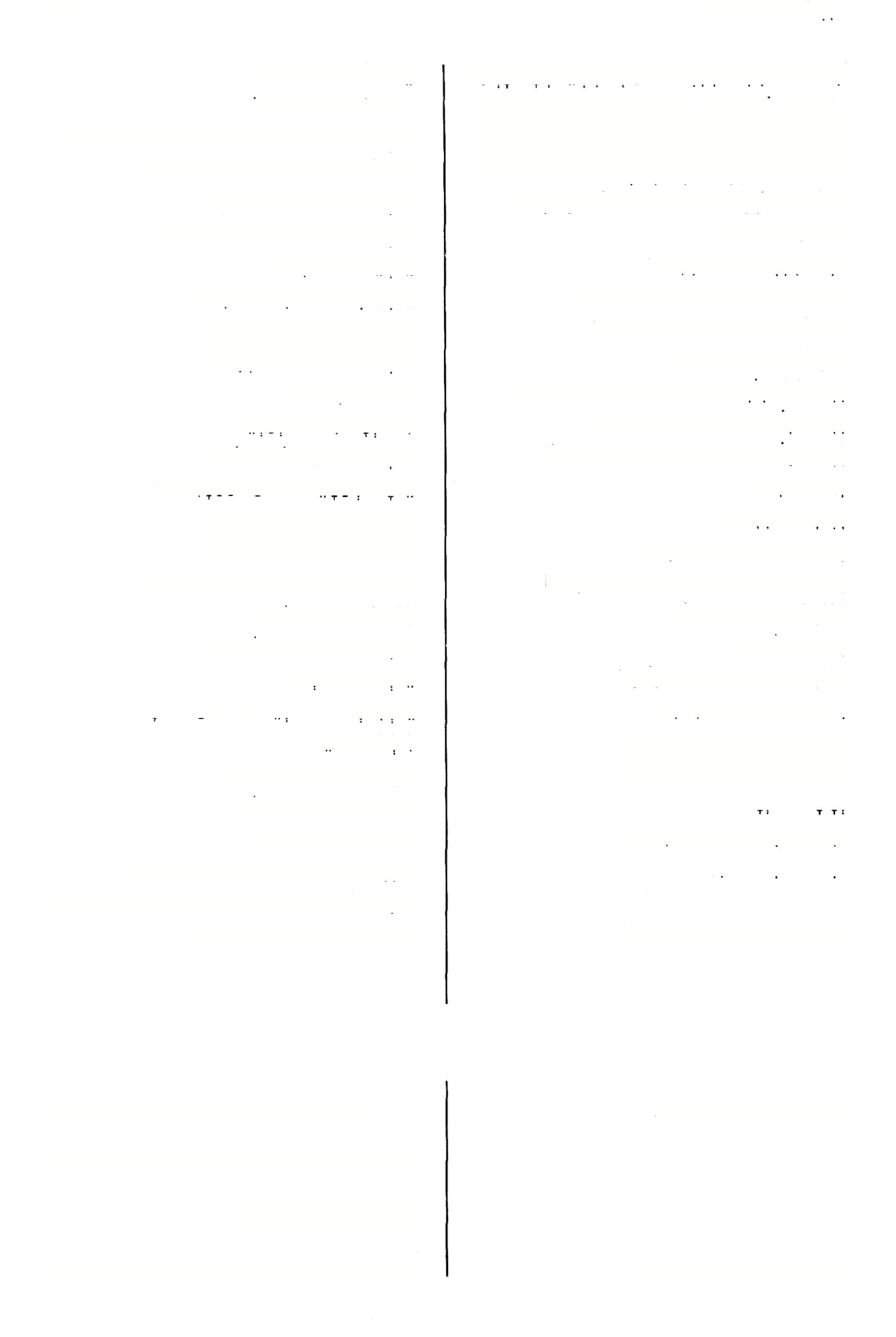 נאכלס, יאכלם מכליה ניכלינהו מטלטלים בתים וקרקעות נכסי  דניידי נכסי  דלא  ניידי נלמד, ילמד נילף  )ילף( רש״י:ניניידו )זב׳עגרע״ב( ניידי )שבתקלאב( ילמדו נילפו בנחת )סב׳ צד כ( בנייח (u) ישן נים45 נחת רוח )ב״קקהב-כלכי״ס מיח)ד(נפשא מנמנם נים ולא  נים נחת רוחי )ב״מלדב( מיחנפשאי נאמר,יאמר )אמר( ממא נחת רוחו שם,גט־סחב(38< מיחנפשיה נאמר ?כתנאים46 נימא  בתנאי )ב( נח נייח יאמר הכתוב נימא  קרא נחה )ב( נייחא שערם )נז׳לטרע״ב( ניצחון )כתו׳ נד ב, פא ב(  ”חד נייחד נימים )של כנור( a )ערב׳ יג נימין נחים ב39) ה ב, ב״ק  ו א, חול' קיב )שבת נייחי נאמר )אמר( ממר )שבת בא א(  נחות נייחן יאמרנה )בר׳ כסא 2( ממרה <ב( ןשן מים יאמרו נימרו ז א(  ישנה )כת׳ בז א, סר ניימא יאמרם )= יאמר אותם( -הם נימרינהו מנהו )תע׳כגא(  ישנתי )יב׳סגא(  מתנופפות ניימי40 מיפן41 —הן )בר׳ לד א -n׳( נינהי )שם> ר׳תנופו מיפת42 אי )עירו׳סהא(  נישן )יומא כ ב(  עוח נינום מנח יביאו )אתא( מר ניתו מירא מיתו, מינטה )צמח( )שבת קכח א ועוד( נימא47 יביא מתי מיתי, )עירו׳ כחב 2, סם׳ נג א(  )תמרים( ניסניים49 ניפאני48 מ׳: מייתי )פס׳פדב( מיתי )שם ושם(  ר׳ ניסאני ניסחני50 )בר׳ מה ב> ר׳ניתיב דמיתי43 בתע׳ כג א: פ׳׳א  - אה״ת: נאים, יל׳: ניים: פ״ב - אה״ת: נם, יל׳: נאיים, מ׳: ניים. כה  א - ד׳: ונים, אה״ת: אשכחוה דנאים. כלום חולקים אמוראים אלו באותה המחלוקת, שחלקו בה התנאים? = אמיטא )בברייתא(. ע׳ וד״ש, ד״ח: ניסחני. = תמרים, שגמר בישולם בחדש ניסן. ע׳ )ע׳ ניסן( וד״ש: ניסאני, ועי׳ ד׳׳ם עירו׳ שם אות מ׳. (45 (46 (47 (48 (49 (50 מ׳, ד׳: ניחא, אה״ח: ניח. כי״י לי׳ )עי׳ ד״ם(, ד׳: ניח. מ׳: נימא. מ׳: ניפן. מ׳: איתנופי׳ - אי תנופו, רש״י: אי תניפנו = אי תניפו כו? מ': דניתיב, רש״י: דאתי גבייהו, ור׳ ד׳׳ם אות ק׳. מ׳ ב, מ׳: ניכליה, ד׳: לאבלי׳. (38 (39 (40 (41 (42 (43 (44 מילון ארמי עברי לתלמוד בבלי / מלמד, עזרא ציון בן רחמים )עמוד 317( 113141ה                                                  ודפס מאוצר החכמה ניסר-נכיס נתנם ב״ביא(58) ניתבינהו )גט׳ססא( יקשר 301 ניסר )אסר( <כתו׳ סה רע״ט יתנם )גס׳כסט נתנהו )= ניתן אותו( ניתכינהו ניתביניה )ע״זיאא( נושא מנורה <שם> ר׳ ניפארא ’ניפארא50 ניפיורא51 ניתר )אתא(    יבואו שלטון מדרגה נמוכה )ע״זיארע״א( 51 ‘ניפיורא ניתו  )תעיכהסע״א( צ״ל: ניתי59 )ב״קצוב( ץזליף ניפוך )הפך( נית ו60  )ב״ב נח סע״א( ר׳אתיוה החלף נחליף )שברחב( ניפוך מיפך ניתוב61  לב׳עאא(  ח ניתיב 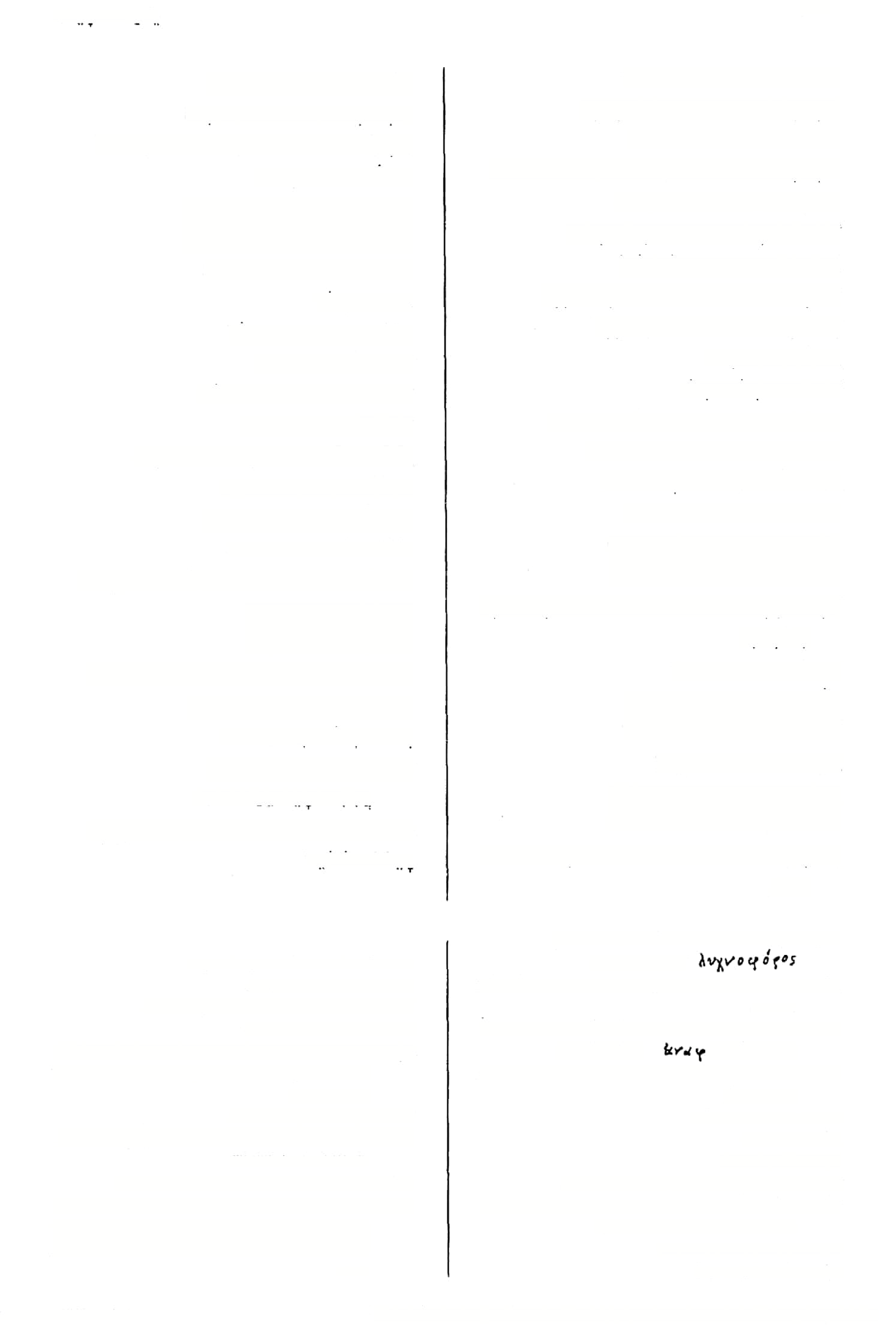 ניפכיה  )גט׳ סס ט  יחפךאותו ןבוא ניתי נקביל פניו ט ה )חגי׳ אפיה 52 נ)י(ק3יל )קיד׳כהרע״א( נבוא ניתי נקבלנה )פס׳ פח א-1ד( נ)י(ק3לה ’ניתיכ"      יתן, נתן נעמד ניקו )קום( ניתיב )יתב(   )פס׳ פו ב 2(  ישב נעמד, :עמד ניקום ניתיב62  )תע׳חט  נעזב חנוקים M<2 ב , ע״ז לה א53 )כתו׳ כת ניקום נשיב )= נקשה( )יב׳עיט 63 נ[י]תיב תיקו כי״י ררש״י: )פס׳כזא( ניקום יתן )ב״מקיבבב( 63 *ניתין נ)י(קיל55  )קיד׳יבט  נקל )עתיד( )עיר׳כטסע״ב( יצלה 64 נ35כ לוקים מ׳ : )כרי׳יגסע״ט ניקם <שט ע׳: נכבב וניככיה ניר )= חריש( )ב״בליט נירא ניקכשינהו  )זב׳עגרע״ט יכבשם )= ילוז צם( )שכתקהא( ניר )באריג( נירא )יומא לס א( יבון ניכוין חבל משער ב ועוד( )שבח סו ב, ע״ז כח 3ר*א נירא )תע׳כהא( נכון ניכוין קול בהמה 7חלש( )ב״ק«!א,חול׳עחא( יכחש )= נכדווש )בר׳נגא( מ־יחו נירדוו )ב״מ קו ב, ע״ז סה א( נכה )צ( נכי )גט׳ ע א( ?מרח )שמן( נישוף פחות, חסר, לחשל: נכי ניתץ ח )ב״מקיבבם ניתב56 חסישין נכי זהדא )ב״מ צם ב( וזמשים חסר אחת  )49(65 יתנו )קיד׳נסא( ותגנה )תע׳כהא,ב׳׳בקפגא( ניתכה נית13 נמיתא66  )ב״מםבא,םזבכ״פ( נכיון, הפחתה ניתיב ר׳ )תע׳כהסע״א( נית3י57 נכים    שוחט נ[י]תכיה   )ב״ק לו ב 2, לס יע״א - מ׳( יתנהו )= יתן אותו( מ׳ פ׳ ואה״ת: אתיוה, ה׳ אפקוה. ד״ו: ניתר, מ׳: ניתין. 
יומא טו סע״א -מ׳ א״פ ויל׳, ד׳: וליתן. 
מ׳ אה״ת, ד׳: ליתביה. 
מ׳, ושם נוסף: ... לא נסיב )מ׳: נשא( מידי [לישנא אחרינא ממאן] דכתיב ביה מן הגוים .. לאהבה [ניקו וניגמר מיניה]. (60 (61 ״ 61( (62 (63 מ/ ד׳: ניפיורא. לדעת יסטו־וב: שיבוש של )= נושא מנורה(. מ׳: ניפאר׳, אה״ת: נופרא, כ״י סם׳: אניפרא, יל׳ שלו׳: אנפורא. אה״ת: נופרא, ע׳: ניפרא, יל׳ שלו׳: אנפירא, "ואולי הוא     of   <1)1             נושא" )עה״ש(. מ׳ ב, מ׳ נשמט מן "אמרי" עד "אמרי" )ובעל ד־׳ם לא הרגיש בכך(. (50• (51 (51• (52 .56 מ׳, ד׳: ניתב, ור׳ הע׳ (63■ מ׳: ויקים = נוקים. (53 = צלי(, US’ ע׳ ורש״י )בזב׳ מו ב( )והוא מל״פ (64 מ׳: נוקים. (54 ד׳: וניכביה, מ׳ משובש. השוה "ארבעים חסר אחת" )שבח פ״ז מ״ב(. רגיל במטבע "משכנתא כלא נכייתא", ופירש רש״י: מלוה מעות על הכרם ואוכל את הפירות ואינו פוסק לנכות לו מן החוב כלום כשביל אכילתו ואוכל בתורת רבית. (65 (66 ע״פ מ׳ )נקל(. מ׳: ניתץ, ונית׳, וניתין: ה׳: וליתן )ג״פ(. צ״ל: ניחיב )= נתן(, מ׳: נשדי, מ׳ ב ואה״ת: ניזיל ונשדי )ובכולם "מטרא" ת׳ "מיא"(. מ׳ אה״ת ויל, : ליתבינהו. בכי״י ואה״ת נ״א. (55 (56 (57 (58 (59 מילון ארמי עברי לתלמוד בבלי / מלמד, עזרא ציון בן רחמים )עמוד 318( 113141ה                                                  ודפס מאוצר החכמה נכיס  —נמטי302 )שם ועוד(  יכפר )סוטה לב ב> יתכפר ניכפר נכפר שחוט )ב״סקגב(  נכש נכים נכיש יכפרו ניכפרו )שם( נכשתי נכישנ א ב74, ב״ק קז א, ב״ם ג א( )גס׳ נא בעי  דניכפליה נושך )יומאפדא2,ב״מםב( נכית רהגה לכפר בו, בקש לכפר בו נכלם )=  נכלה אותם( )סג׳יגב( ניכלינהו67 )סס׳קסוא(  יכרך )= יעשה "כורך"( ניכרוך )בר׳ בטא 2(  יכללנהכלול נסללה  מכלל )גט׳ ע א(  יתעטף 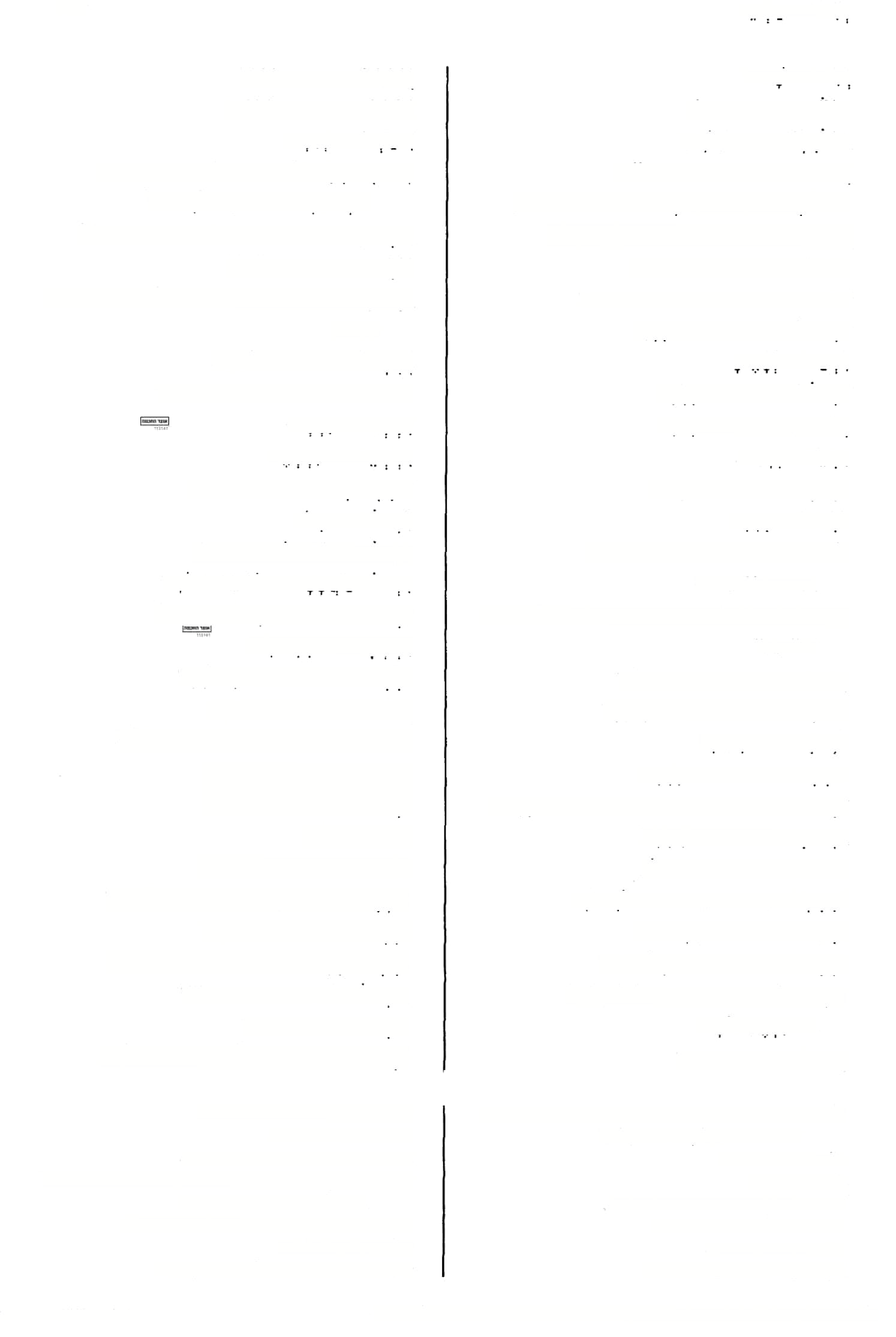 ניכרוך מ׳: ליכנוף )תע׳כגב( ניכניף אותם עשה =) נכדם פב רע״ב( )שכת נכרינהו מ׳: נכסי, נכסיה )כתו׳ צד ב 2( נכסא נכרים( נכסי )ב״בקלאאועוד( נכ0אי )בר׳סאא(  נושכת נכתא75 נכסיה נכסה )כתו׳כאב> ר׳מיכתבא דניכתב76 )בכו׳מחב(  נכסיו נכסוהי יכתבו יכתבנו <פם׳יחא( יכתבם יכתב נכתבו נכתביה ניכתכינהו נכתוב חול׳ פג סע״ב( יכסה נכסים )כתו׳ פז א( הנכסים נכסיו נ?פ י   ) נ?םי נכםי-א נבסיה יאמר הכתוב נכתוב  קרא מ׳: מנכסיהן, )גט׳ לח מ מנכפיהרן תאמר התורה נכתוב  רחמנא אה" ת: מנכסיהם )גט׳סזב(  נשכו )=_הויקו( נכתיה מ׳ ואה״ת: נכסי )פס׳ סח א( דרשיעיא נכסיהן מכסה לכד נכתמא רשיעיא ?לבישנה )כתו׳נבב•"( נלבשה )שבתקמחרע״ב( ן55נו נכפייה ילישנו )מג׳ נגב( נילושיה יכסנה ב - מ׳( )כתו׳ נב ניכפ[ןי]ה )כ״כדא,םנ׳עא(  יקללנו נלטייה)לוט( נכסיהם נכסייהו ילע9 גו )בד׳ מד ב( נלעסיה )ב״במסע״ב(  נכסיך ניכפיך )ב״מיברע״ב(  ילקטו ילקה נלסןוט נילה!י נכסים ב70) )סו״ק טז  א68, גדר׳ מח  ב69, ב״ב קמה )נדהססא(  שחטם נכפין נכסינהו ’ילתת77 )פס׳ לו א( נלתות77 )סוטה לס ם> יתביש ניכפיף )שבתקלוא,יב׳עאא(  ;מול אותו נימהליה שחיטה <ב״קמוא3,ב״כצבא( נכסתא )ב״קקטא(  יקחלנו נמחליה *נכפים70 )כתו׳ססע״ב( נכפי לבדמכוץ )יומא סס א וש"" )תע׳כהא(  עיעו נ?זטא גמרא נימטו<מטי( )ע״זיזרע״ב(  נכףאותו )יב׳ לם  סע״א72, לט  ב73)  נכפם נכ&ןיה1ד ניכפינהו .יגיע )בר׳מוב( נימטי אותם( )=  נמה לבדים )ר׳ של לבד( cmב״ק צגב  ״) נמטי )שברחב(  ;כפר נכפר מ׳: ניכייפינהו, ד׳: ליבפייהו. מ׳, ד׳:למכפריה. (73 (74 מ׳: ליכלינהו, אה״ת וע״י נ״א, ועי׳ ד״ס. קשה לומר, שיש לקרוא ניללינהו )= נאכלס( (67 )כמו פ׳ וב״נ וע׳ )ע׳ נכת(, ד׳: נשכא. רש״י: דניכתבא, מ׳: דכתיבא, וצ״ל: מיכתבא (75 (76 ז כו. מספר עז׳ מ': נכסי. (68 (69 בהקבלות להלן פה א וגם׳ כו ב(. וכצ״ל בקידושין ל ב, ד׳: לבשייה, מ׳ לי׳. א״פ, ד׳: לתית. ירטיב את החטים לפני שיטחן אותם. (76• (77 (77• במטבע "עתיר נכסיך׳ בברייתא. = חולים במוזלת הנפילה. כ״י ס׳: ניכפייה. מ׳: ניכייפינהו, ד׳: לכפייה. (70 (70• (71 (72 מילון ארמי עברי לתלמוד בבלי / מלמד, עזרא ציון בן רחמים )עמוד 319( 113141ה                                                  ודפס מאוצר החכמה נמקוייה —נסוב )ב״קלחא(  ננחסאותו נינחמיה ?גיעו )ב״מקטב,קיטא( )מטי( 303 נמטייה = נמתין )יב׳לטא-בכ״ם(  נשמר נינטר )יב׳ מד א(  ?גיעק נמט?יה )כתרמאא( ישמרנו )= ישמור אותו( )בר׳ םנ ב 2( ישמרנו ( = ישמור אותנו( נינטריה ננטרן )הור׳גב2>  ?גיענו גם נימטןין נמי78 ?נוער סב׳עגרע״ב( יניידו?83 ח אי אי  נמי )סנ׳כבא(  ישאני ן???'}84 לומאלחא( )ע״זלדב( נמלהשלעבו נמילאדעכו ( 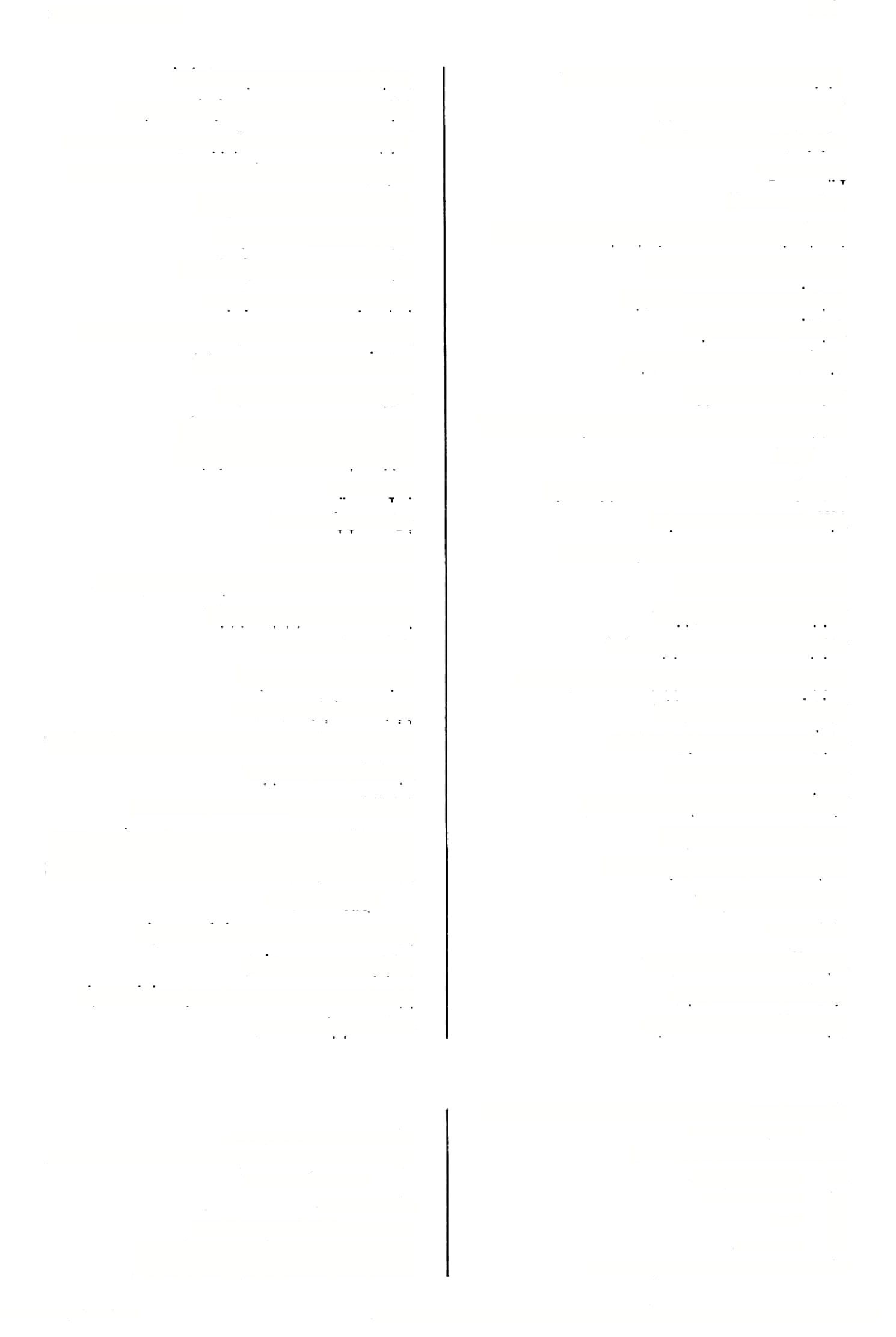 )כתו׳ סב ב( ישא)אשה )ע״זנבב(  ננסרם ?ינסיב ננסרינהו )ב״מפדא(  ?מלאנו )ר״הבב,םוטהמאא(  ימנו נמלייה ?ימנו ?נערנו ( = יעורר אותו( )ע״ז יב ב( ננעריה85 <פם׳פדב( ימנו ?ימנו ?תפש )גט׳ סט א2- ב( נינקוט )ל(נמנם )פס׳קכב( *נמנומי78 )פס׳ קיא א( יתפשו ?ינקטו )כרי׳  י א(  נמנה ?ימני )סוסהסזב( ית?שם )שבתקמכא( ילקטם ?ינקטינחו ני?קטי?הו נמנהו )=  נמנה א - אה״ת וע״י( )סב׳ קד נימ?י[יה] אותו( נם ניפא נמ?ה אותם ח ב( )יומא כב א, כרי׳ ?ימ?ינהו נשא )אשה( נסב )קיד׳לאכועח■( נמנם נמנם )נדר׳ כה א(  נטל ?Dם צ" ל: קא  מנמנם79 )פס׳קכב( קאנמנם נשא )אשה( )עתיד( )כתו׳יברע״ב( יםיכ?6& ימעל )פס׳ כזב( ?מעול נשאה, נטלה נםבה/בא )ב״מצוב(  ימעלו ?ימעלו ר׳ כדי כדי  נסכה ?מצה אותו )טוכהיגב( נימצןיה )תע׳תב(  נסבל ?יסבול )גט׳ סס א> ימרסנו ( = ימעך אותו( ?ימרסיה נושאים )נשים( נסכי ימשך 0ב׳עגא2( נקשוך )מג׳ יג םע״ב> נושאים )נשים( ממנו מינן87 נסכי )שבתקמב> ירחץ )ידים( נימשי )וב׳צטב(  נטלו נקביה )בר׳ לס א> ימתק נמתיק נסכיה   )ב״כקמדא(  ה׳ ורי״ף: אנסביה נסביה  עצה   )ב״ב קעד ב, ערב׳ כג  א88)  ?שיאנו עצה )חול׳ קלח ב(  ינהג )מל׳ מנהג( )ב״ב קלס א> יתנול ?נהוג נינוול )חול׳ יד רע״א ועוד(  נועלים נסכין  חבריא  למימר )חול׳ יא ב> ?נול אותו ינווליה?80 החברים  לומר89 )יומא כ ב(  ינוח ?ינח )כתו׳ יב ב> אנו נושאים, נשא נקבינן ?בית ננח )בר׳ נו ב(  נשאת MD3 ?ביתו )תע׳סוסע״ב( נינחו81 אתה נושא, תשא )פס׳קיגא, קידו׳ כטב( נסבת )גט׳סזב(  ?ניחנו ??חיה נשאו )נשים( נפוב )מ״קכהא(  נניחנו ינחיה?82 מ׳: ניסבן, אה״ת: נסיבן. כ״י ספ׳, מ׳: ליתערי׳, ד׳: ליתרייה )צ״ל: ליתייריה, ועי׳ הע׳ ל״תייריה".( מ׳: ניסב. בכי״י ואה״ת  - נ״א )עי׳ ד״ם(. ד׳: דנסבי, ם׳: דליסברה )= דליסביה(. רש״י: בני הישיבה עלה על דעתם לומר. (84 (85 (86 (87 (88 (89 תמיד אחרי השם המוסף, למשל:  חשד נמי (= גם חשד(, כמו also באנגלית. א״פ, מ׳ ה׳: מינם, ד׳: ממומי. בכי״י לי׳ )ר׳ ד״ס(. מ׳ שט׳: נינבליה. מ׳ לי׳. מ׳: נינחייה. רש״י, כי״י ותום׳: ניניידן, ד": ניידי. (78 (78• (79 (80 (81 (82 (83 מילון ארמי עברי לתלמוד בבלי / מלמד, עזרא ציון בן רחמים )עמוד 320( 113141ה                                                  ודפס מאוצר החכמה נסויית —נין$ביד304 נסכה95 )שכת נט ב כ״פ( ניסכא לנסותו )תע׳טא( לנפוייה נסיכה96 אחרונה )שבת צו ב( ניקכאבתרא )סנ׳קאסע״ב( לנסותכם *לנפויינכד89 )ע״ז נח רע־׳ב 2, נם ב( נסכו נפכיה )ע״זכטסע״ב(  )ל(3סך נפוכי" )שבתקסכ> יסתמם נספריגוין לנסך מדהיגא( לנפוכי נסמך נסמוך <בר׳ נא ב( יסיח דעתו נ)י(סח91 דעתיה  עילוה    )כתר עב א- n׳(  יסמךעליה נ[י]סמוך יסחט <זב׳עוא2( נסחיט )ים׳ צא  םע׳׳ב7? כ״ב קלה א> נסמך 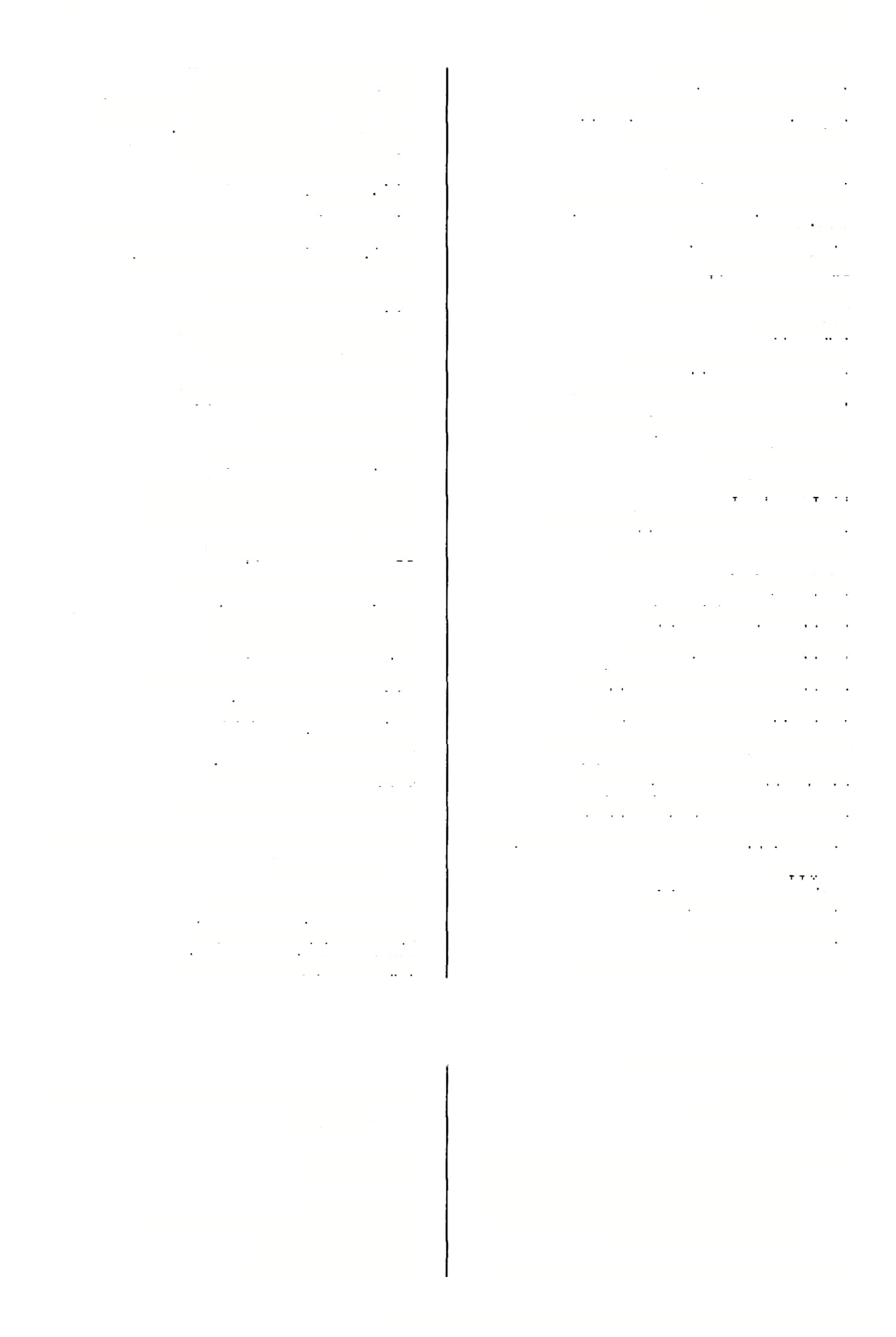 ניסמוך <םנ׳ צו ב> נסה נפי92 )מג׳ בחב(  נספידנו וגט׳עא(  יאכילוהו נספדיה ניקפוליה נסה )צ( )תע׳םא,םנ׳קזב( נסים נפי ניפי ניקפרידי    )נדהלגא(  נספרנו !ניפל98  )פלל!(  )תע׳כגב(  נעלה לב׳ י א ועת(  נשא)אשה(  נוטל,  תופס93, נושא )אשה( נסיב נסיב )גט׳ סט ב(  יעלה ניפה נשא )נשים( )עתיד( )נחריב ב -ח׳( ניפ)י(ב יעלו ט א- n׳( לומא ];5]פסו שא )אשה( ;סיב )זב׳ פה סע״א( יעלה אותם )שכת צח ב( נסר )= לוח עץ( נקקינהו ניקרא נשאתי )אשה( נשואה )שבתכגא,סנ׳צזא( נסיבא נסיבי לב׳ מם ב> נסרוהו )בכר לו א(  אה״ת:נסרי׳ )נר  ו ב 2 ועוד(  יסתר נסרוה" נסריה1 נסתור לב׳ קי א, נדה יג ב(  מ׳:נםבי נשואות אני נושא, אשא נסיכי נסיבן נסיבנא )תע׳כאב(  יסתכל ניסתכל אני נוטל )נדר׳נאא( נסיבנא )ב״מ םה רע״א( יתעצל )פרי( נפתלי )פם׳מםא2,קיד׳כםב(  נשאתי נסיכנא נעשה לומאלטא( נעבדה אינינעזוי )קיד׳כטב( לאנסיבנא יעשו ניקבדו אם לא אשא )גם׳ לד א 2( אי  לא  נסיקנא )פס׳ נח ב 2> נעשנו ניקבדיה )קיד׳כטב(  הייתי נושא זהוהנסיבנא )עירו׳ נד א( נעשה אותן נק3לן2 אתה נשוי, נשאת )סנ׳קזא( נסיבת הר״ך: אנן )שבו׳ מא ב> מ׳ פ׳ וחי׳ ניעכוד מאי )פם׳מבא,ב׳׳מםחב,ע״זלהב( נסיובי נסיובידחלכא אמאן נ*יסמוך2 החלב94 ר׳ נעביד )ב״קצוא( נעבוד3 נסיונות )ע״זטואס נסיוני נעשה )עתיד(. :עשה נעביד נסהו )ע״זטוא( נסייה נעשה )עתיד(. 2עשה ניעביד גסך־כסף )=  חתיכת כסף( אה״ת ויל׳ כ״י, ד׳: למינסינהו. נקכא (89* כחוט זריקת הבוכיאר, שעליו חוטי הערב, רש״י: אחרון של קנה. מ׳, ד׳: ליסמוך. מ׳: ניסלוק. מ׳; נסריה. מ׳:דנםרים. אולי צ״ל: נעבדו? בכי״י - נוסח אחר. = אנו על מי נסמוך? ה׳ וד״ו: נעביד, מ׳ לי׳. (96 (97 (98 (99 (1 (2 (2• (3 מ/ ד׳: אינסופי. הגהתי, מ׳   .שט׳, אסח. כי״י, אה״ת: אינסי, ד׳: כסו. 
כלומר: משתמש בלשון זה, למשל: איידי דנסיב רישא ילדה נסיב סיפא נמי ילדה )ב״ק צה ב( = איידי דתנא רישא כזית תנא סיפא פחות מכזית )בר׳ מז ב(. והא קרא נסיב לה )נדר׳ מט א( = והא קרא קאמר )חול׳ טז א(.  = מי החלב הנשאר מעשיית גבינה. מיו חגורה עשויה מחוטים משובצים כזהב ומרגליות. (90 (91 (92 (93 (94 (95 מילון ארמי עברי לתלמוד בבלי / מלמד, עזרא ציון בן רחמים )עמוד 321( 113141ה                                                  ודפס מאוצר החכמה בז2 —נפחה נ 305 )סוטהכאסע״א( נערב 
נערותיה לב׳קכב> נעיו־תו, חרחורו ניערקו )ב״קעסב( יברחו• ניעשיייה14 <תע־ כד ב( יעשנו) "רש״י"(, ישדל אותו ניפנום16 )ב״בקעבאם יפגם ניעפר4 )כתרסזב2( נעביר נ)י(עפרה5 )סנ׳קמב( יעברנה) את האשה(~ נעבריה )ר״הכא( נעבך־נו) את החודש( נעפריה )בר׳כזב,י־״הל דא ועוד> נעבירנו נעכרינהו6 לב׳ם  ב( נעבירם IIWO )ע״זע ד ב( .יקב )שם( ח ליפגום 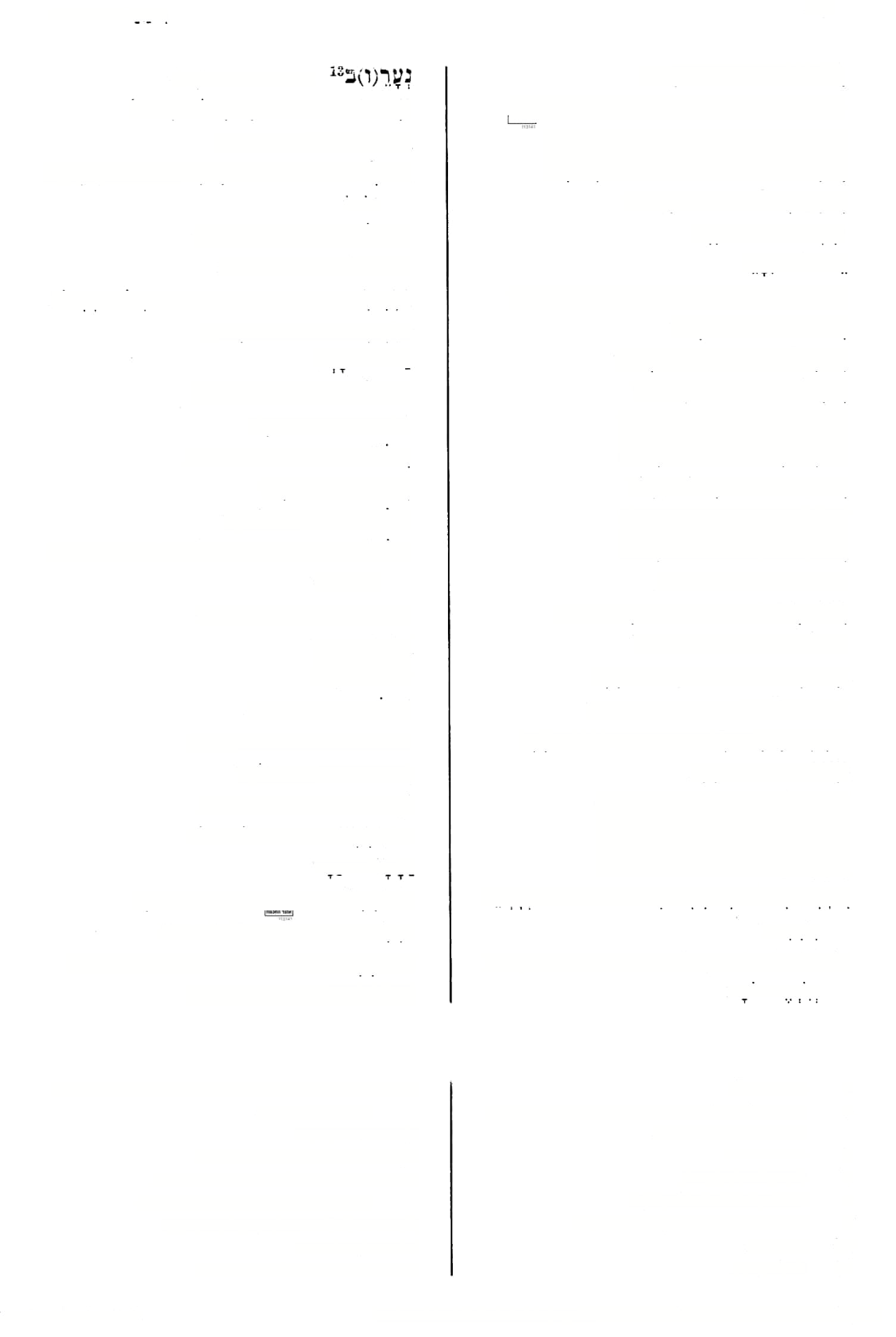 ניםנם17 ניעול יכנס נפוותא !סיכהכ ב,תע׳גב,ב׳׳מעדא> נפות, כברות נפוותא )שבחקלדא( מניפה נפול נפלו 
ניפול )סב׳צהא,בכו׳סאא( יפל נפוץ )ב״כעדא> נתזו 
:פוץ <שכת  top א> נער )הבגד( נפוצו18 <שם( נערו נפוצי )ב״קצגב( )ל(נפץ נפוצי <ע״ז עבנ( )ל(נפץ )= לשפוך את היין למרחוק( ולינערץהונעורי )שכתקמכא( וינערם נער נעייל )יומאמזא( ?כנים ניעיילו, )תמידכוסע״ב( ?כניסו נעיילוה )בר׳יחב( ?כניסוהו נעייליה )ב״מנגא-ב( ??ניסנו ניעיילינהו )הור׳יגב( נכניסם נעי-ין )גס׳סס כ> יחפש, יבדק נע?ין8 )שבתל ב( נעץ, נתבונן 
נ)י(ע?-ין )?ידו׳ל אב-מ׳( נחפש נעיץ9 )עירו׳ח  א( ר׳ נקים מ׳: נפוצו נפוצי )שבתקמזא( נ)י(עפכיה )ע״זירע״א-ם׳( נעכב אותו ?צאו נםוק ניעל )בר׳מזרע״א( מ׳: ניעול ניפוק ?צא ניפוק )גט•נ וא  2( נצא 
ניפוש )פס׳עהא( רש״י: נפיש נפח )סרצ יא ,ק ב( נופח נפחא )ב׳׳קמזא,ב״מםא( נפח פרנפחא )חול׳סב ב( שם עוף נפחא  נפח פינפדוא )גט׳נ ום  2, סט ב 2> בית הנפח 
נפחא )סנ׳צוא( = ר׳יצחק נפחא 
פרנפחא )כתו׳כה ב,ב״םפה ב> כנויושלר׳ יוחנן נפחה19 )מנ׳צדסע״א( ח תפחא נעמיתא )שבתק יב( נעמית, ?ענה פתנעמיתא )מ״קכוא( בתה?ענה פיעתאדנעמיתא )שבתק ימ ביצתהחננה נעני )בר׳ל אא( נענה 
נעקרא10 )שבו׳מח כ> נעקר אותה ניעקריה11 )כתי׳ג ב( נעקר אותו נעךפבינהו )ע״זכטא( יערבבם ניערפינהו12 וניכתכינהו  <פס׳י ח א> יערבם ויכתבם נעךבינהווניתנינהו )קיד׳כגא,ב״קעזב( יעךבם וישנה אותם וכן ביו״ד גם בם׳, ונראה, שיש כאן זווג ל״ניכתבינהו" )אכל מ׳ בלא יר׳די(. אה׳׳ת,מ׳לי׳. מ׳: ליעשייה. אה״ת: ליעסייה. פ״א־מ׳ ה׳: לפגום, רשב״ם: ליפגום. פ״ב - מ׳ ה׳ רשב״ם: ליפגום, ד׳: ניפגם. מ' ה׳: לפגום, ר״ג ורשב״ם: ליפגום. מ׳, ד׳: נפוצי. מ׳ק׳:תפחא,יל׳שלו׳:תפחה. (12 (13 (14 (16 (17 (18 (19 מ׳: נעביד )!(. הגהתי ע״ס אה״ת )ושם: נעבריניה(, מ׳: מעבר׳ )ונ״ל ש״מ" הוא תיקון מן "ני"(. 
מ׳: ניעברינהו 
ם׳ ורש״י, ד׳: לעיילי. 
מ׳, ד׳: ליעיינן, אה״ת: ליעיי׳. 
מ׳ א״פ ור״י ועוד: נקיט, ד׳ שלו׳: נקיש. 
מ׳: נעקר׳. 
מ,: ליעקרוה. (4 (5 (6 (7 (8 (9 (10 (11 מילון ארמי עברי לתלמוד בבלי / מלמד, עזרא ציון בן רחמים )עמוד 322( 113141ה                                                  ודפס מאוצר החכמה 306 נפיש )נפש(  פס׳עהא(31םוםהכוא,32)  נלבה צפחי-נפסא נפחי  )מ״קיאא(  נפחים מרבה נפישא שרליאדנפחי )ב״קלבבמ תלמיד של נפחים רבוי המים )עירר פח סע״ב( מלבים נפישא ךמןא33 נפישי, נפישין )ע׳׳זלדב,תמו׳לט נפחו )חול׳ מוט ר׳נפחינן ניפחיה נפחינא מרבות נפיישן  )שם( אנו נופחים נפחינן20 )מ״ק ית רע״א] חזנהו לטופ לינה] דהוד נפישן ראה את־ צפרניו שהן גדולות 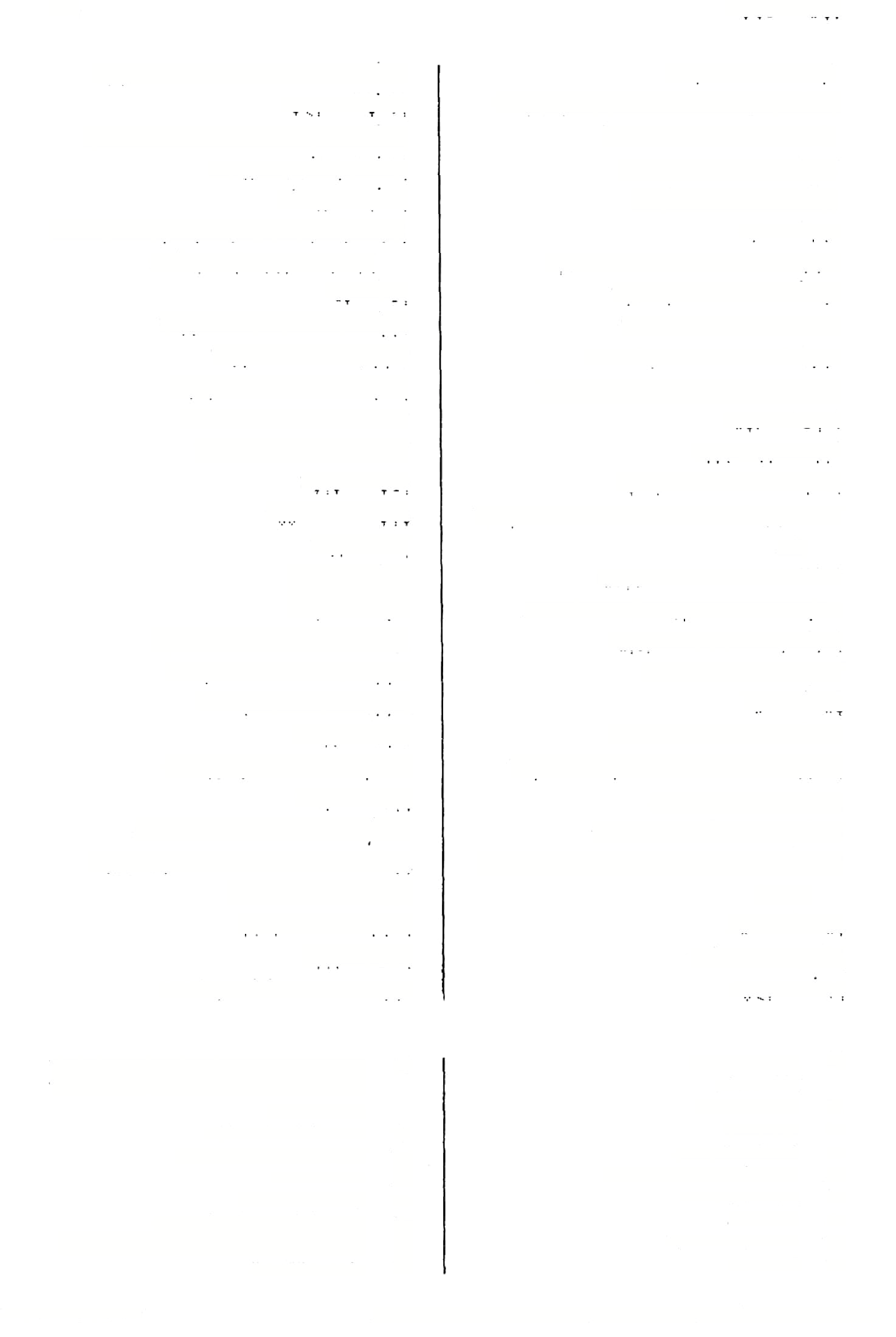 נפט )2 2ע׳׳זכחרע״ב,2 נפט גס׳פורע״א(1 נפטא ניפטא נפל נפל )נדר׳ צא ב(  מוכרי נפט נפטו?י נפלנו  )כתו׳נטטכ״קצהב(  ?חלקו ניפלגי  )קיד׳סכט  ?חלקו נפטר   )יב׳כבסע״א(  מ׳: פטיר נפשריה  )בר׳מאםע״ט  יפטר אותו ניפלני34  )שבתקטזרע״ט  יסלקו ניפלני   )נדר׳ מבא(  מ׳:ליפלגו )כתו׳ לח א, שבו׳ מז א( נפטר אותו יפטר נפטריה ניפטר ניפלגיה  )כ״מסטא( בחלקנו נפלה    נפלה נפוחה  נפה, פכרה 2  )חול׳ מו רע״ט נפיא נפיחא4 נפלא/ה    נופלת נפילי כפן25   )שבת לג א, תע׳ יט ב, ב״ב צא ב(  נפוחי נפלו נסלק ?חלק נפלו נפלוג ניפלוג רעב ניפייס  כתו׳עה-עוכ״ם(26)  נתפיס ניפייסו  )יומאככא(  יפיסו  )= יטילו  גורל( 3, ב״ק מה א(  ?ללקו ב5 )ביצה ב ??לוג ?נפי ס י נהוי  )יב׳עטרע״או  יפיסם ?עבדוהו )סנ׳לחט ניפלחוליה מ׳: ליפוך )ערב׳ בם א( נפיך ניפלחיה  )גם־יכט  ??נבדלו ניפלי    נפלים ר׳ נפילנא נופל )כתובות סס  ט נפיל נפילא כר נפלי  )סנ׳צובס   בן־נפלים36 אני נופל, אפל ) 27 ב )תע׳ כא א, כתו׳ סם נפילנא נפלי    נופלים מנפץ כ ב ועוד( )שבת נפיץ ניפלינן  )קיד׳מבט  ח׳ ורש״י; נפלוג )מנער28 נופץ )= )הנ׳סזט נפיץ נפלין   )ב״מפהסע״א-ספורא״י(  נופלים, יפלו נפצו (— שפכו את היין עב ט 2   )ע״ז נפיצו9 נופלות נפלת )שבת נד ב( )ע״זלסא( ?®?1ו נפלת א מרחוק( נפיכן30   יוצ 37 שומרצנונות נפלה )כתו׳ עוז א( נפלת נפפא אני יוצא מרבה נפיקנא נםיש בכמה מקומות בא בד' "נפיק" גם לעבר, אבל בכי׳ )ולפעמים גם בד״ו( בכולם: נפק. בקידושין פא א - ד דינפק, מ׳: נפיק. רש״י, ד׳: ניפוש, ס׳: נקיף. גניזה, ד׳: ליפוש )ועי׳ ח״ג שם(. ר״ח: דבויימיא. כר גם ם׳, ע״י: נפלגי. מ׳. ד׳: ולפלוגי, ואולי צ״ל: נפלגו ז. = כינוי למשיח. ואולי מיונית      i ף vt )= ענן(? עי׳ ערוך ועי׳ נפצא. (30 (31 (32 (33 (34 (35 (36 (37 כי״י, ד״ו: ונפחינ׳, ד״ח: ונפחינא. מ׳ ו/ד״ח: גטפיק. מ׳, ד". נמפא. מ׳ ורש״י, ד׳: נפיחה. = ת׳׳א ל״מזי רעב" )דב׳ לב כד(. כעה א - ם׳: נתפייס. ד״ח: נפילא. ר׳ משנה בכורים א׳ ח׳. מ־, ד׳: נפצי. (20 (21 (22 (24 (25 (26 <27 (28 (29 מילון ארמי עברי לתלמוד בבלי / מלמד, עזרא ציון בן רחמים )עמוד 3:3( 113141ה                                                  ודפס מאוצר החכמה ניפסךינהו —ניפרקי )פס׳פדט מ׳: ונפקיה ונפקוה 3  )כתי׳פא( יפסידם 307 ניפפדינהו8 <ב״מ קה א( תוצאת ידי נפקות ידי )זב׳עבא( נפסידם דינהו39 נפ ז א( הוצאה )נדר׳ נפקותא50 ניפסוג   )ב״קפאט  יפסג40 ,יצאתי נפקי ניפסול41  )סוכהיזא( יפסל יוצאים נפקי  )מג׳ כב א> יפסק נפסול! )סוכהנגרע״ב( ע׳:נבגימיא נפקי מיא )ב״קמא( !פסיד נפסיד מ׳: נפקו 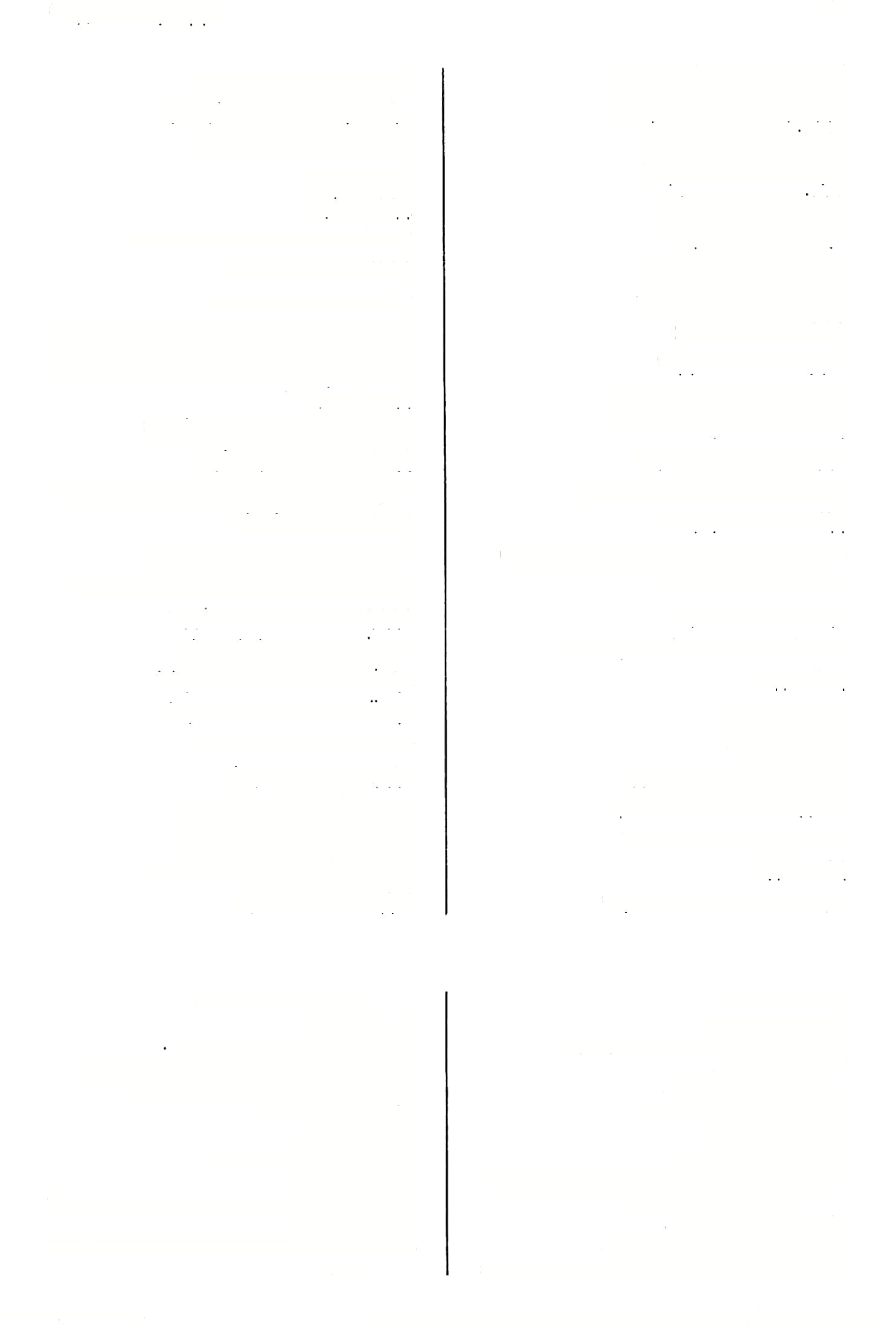 סב׳קהאט נפקי .יפסיק )פם׳ קיא א ס נפסיק )גט׳סטרע״ט ר׳ ניפקא נפקי נפפליניה   )גם׳  ו א( נפסלנו )עירו׳ פז ט  גפופים )ר״ח ורש״י: מוצאות(  )עירו׳  ל ‘א50, פס׳ פד ב512   ב״ם ג א( נוציאנו ניפקי נפקיה גס(, סם א( יפסע )פס׳נזב( יחתכו נפסע ניפסקו נפקין     יוצאים נפפית43 )יב׳קידט פפיתא;42 נפקינהו   )פם׳ יג ב, יומא פד א( נוציאם נפץ   )ב״סקידט  נפץ )= נער( <מ״קוא2( אנו יוצאים נפקינן נפצא44  )יב׳קיחסע״ט נפץ45 לאנפקיתו   )פס׳קאא( אינכם יוצאים )ידי חובה( סמאדנפצא   )נדה ל ב> ססהנ-ופץ46 )כתריזט יוצאות נפקן ע״בכיא(  מנפצים נפצי 53 יפל!ע , שבו׳ מח ט ב52 )ב״מ קיב נפקע )כתי׳ קו א( נופצים )= מנערים בגדיהם( נפצי סג׳ פב א( יצאה ,2 , נדר׳מט סע״ב ב54 )כתו׳ קג נפלת מ׳: נפיצו )ע״זעבט נפצי )ר״הדא-מעזרא( הוצאה נפקתא <ב״ק צג ב( נפצו נפציה  )פס׳ כה ט  ישבר, וקשה )שבתקמחב,ביצהלא( יפרש ניפרוך נפרום נפצו )= )הפרידו47 )חול׳ עוט יצא נפציה נפק נפרוש   )יב׳מזב,כתו׳עבא3( יפרש נפרוש55  )פס׳ ע ט  ר׳ נדרוש ,יצאה יוצאת נפלוא נפקא צבוע )ב״קנ״אט נפרזא 48    יוצאת ממנה נפקא  מינה )ע״זיסע״א( ?פו־יוזנה 56 נפרחה )גס׳םטרע״ב2( צואה 49 נ[י]פל!א ח לפרוש )שבו׳ יח ב( 57 ניפריש נפקה   )פס׳ פד ט  ח׳ב:ונפקיה ניפרסמה58  )מג׳ מ א( יפרסם אותה יצאו נפקו )ב״בעבב( יפדו ניפרקו )בר׳ נ א, מג׳ מ א, עט ב(  .יצאו ניפקזי נפקי. פ״ב־מ׳ לי/ ד׳:נפקא. מ׳: נפקאתא. 
ד״י, "ונשמט בשגגהב  ד״ו" )ד״ם( 
פ״א  - מ׳ ב, ד׳: נפקוה, מ׳ לי׳. פ״ב־מ׳, ד׳: נפקה. ד״י ור׳ א, ד״ח: ויפקע, כל שאר כי״י לי'. 
= יצא, יהא פטור. מ׳,  ד, : נפקא. א״ס: נדרוש, מ׳ ב: נידרוש. 
מ׳, ד׳: למפרח. 
מ׳: שלא לפרוש מיד מניין - עב׳ )ת׳ "דלא ניפריש מיד מנלן" שבד׳(. 
ק׳, ר׳ א: ניפרסמא, רש״י: נפרסמה, מ׳ לי/  ד׳: מפרסמא. (50 (50• (51 (52 (53 (54 (55 (56 (57 (58 מ׳: ליפסדינהו. רש״י: ניפסדינהו. = יפסק: יחתך ענפים החוסמים את־דו־כו. מ׳, ר: ליפסיל. ע׳: נפיתא, מ׳: כפיפתא. = מעט קמח, שנשאר בנפה. מ׳: נפסא)ע׳׳ש(. = מנפץ צמר או פשתן. מפזר הזרע, השוה "שתמלא ונופצת"  )כתו׳ עב א( "ממלאה ונופצת" )נדה סו א(. ר׳ משנת בכורים א׳ ת׳. ורגילה השאלה: למאי נפקא מינה. פ״א  - מ׳: ניפק׳, ע׳: נפקא, ד״ו: נפק׳, ר: נפתא, ד״ח: (38 (39 (40 (41 (42 (43 (44 (45 (46 (47 (48 (49 מילון ארמי עברי לתלמוד בבלי / מלמד, עזרא ציון בן רחמים )עמוד 324( 113141ה                                                  ודפס מאוצר החכמה צפרקיה- נקביל308 נפשך     נפשך, עצמך ?פדהו )ב״מנגא-ב( נפרקיה אכנפשך65  )מג׳ לא ב( ר׳ נפשך ניפךלרנהו  )פס׳יגב(  יפדם )סם׳ קיא א 3> יפתח נפתח נפרשו   )יומאמדב( יפרשו )0נ׳ קם ב 2(  נפתח נפתח ט א(  ?פרישו )יומא נפרשו נץ דרמונא  )בר׳לוב(  ח׳ שט׳: ניצה נפש נפשא ":"~נצא   )מ״ק י ב, ב״ב נד א כ״ס( נעיץ )= חריץ( )ב״ב צה א> בפני עצמה באפי נפשא נצא בר נצא    )שבת ניב(  איש־ריב בן איש־ריב 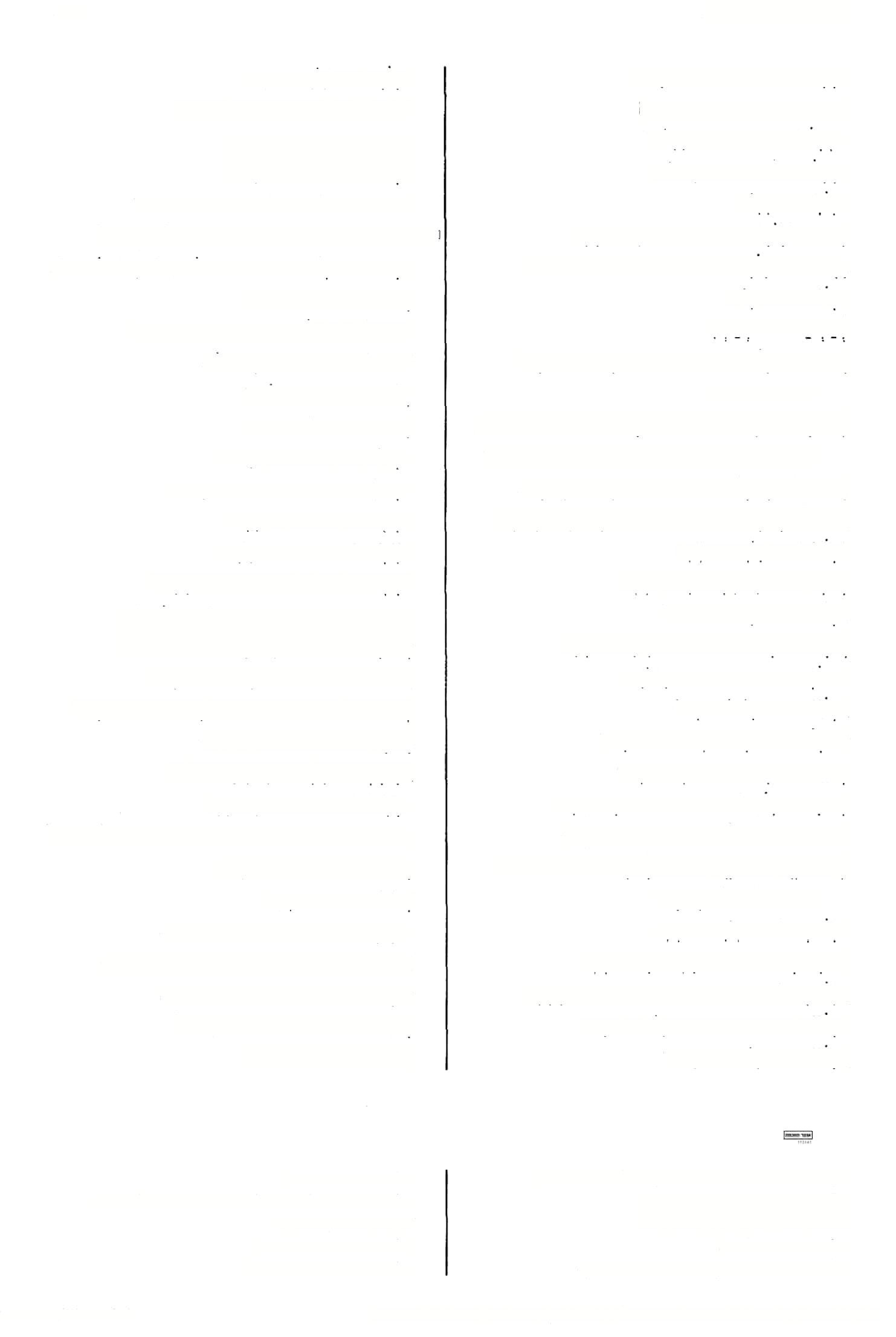 נחת רוח )ב״ק קה ב- כל כי״י( נייח )ד(נפשא נצאי    )עיר׳ צ א> ך?תי ניצה66 ךרמונא   )בר׳ לו ב(  נץ הרמון נ?שי  לעצמי נפשאי לנפשאי מריבות )מג׳ בד א-ם( נצו?י הטלתי על עצמי )כחי׳ כם( רמאיאנפשאי )תמיד לב א(  נוצח נצח )= התאמצתי( נצחו   )סוסהלגא( נצחו נצטער   )תע׳כהא(  נצטער לא מצאי  לאולדמי39 אנפשאי    )ב״ס פה ב(  ל א ?כלתי להעמיד את עצמי, לא ?כלתי להתאפק <חגי׳ ה ב, םנ׳ יד א(  יצטער נצטער "אלויים6 בנפשאי   )תע׳ כא א(  אקים ?עצמי יבקעו )ע״זסהס נצטרו לים לי ?נפשאי   )סב׳ כה רע״ב(  בקי אני בעצמי נצטרף   )הוי׳ יא א> יצטרף )נצטרפ)ינהד67  )ב״מנגא(  יצטרף ניצייריה    )גט׳ סט ב( יצרתו, יקשתו נפשה, עצמה לעצמה, את־עצמה נפשט )בעיא( נפשה לנפשה נפישדט נצינן   )מ״קטוא( אנו רבים )= מריבה( ונפשוטלהו    )יימאמחב(  ויפשוט להם נצית68  )ב״מלכא( ישמע ל-, ?אזין לא  נצית69  )קיד׳פט  לא ישמע ל־, לא ?אזין )קיד׳זסע״א(  יתפשטו נפשו, עצמו ניפשטו נפשיה )ב״מעטא( ?בקענו נצלחיה אנפשיה    את־עצמו, על עצמו הרחמן ?צילנו רחמנא ניצלן באפי61 נפ׳שיה    בפני עצמו נצרכה   )יב׳מאב( נצריכנה נצרפו...עם    )פם׳פרע״ב> כל כי״י: הגדילו... על באנפינפשיה    )חול׳קבאא(  בפני עצמו ארעתא63 ךנפשיה    על דעת עצמו טלה )חגי׳ יד א- וזדני׳( נלןא פריך איניש   [איניש]64 לנפשיה   )בר׳ מה סע״ב( נקב ב 2( נקב   )חול׳יזנס  נקב נילכא    )שבת צ אד0, מג׳ כם ברך איש איש לעצמו נפשייהו     נפשם, עצמם )בר׳ נד בז נקבוהו )= נקבו אותו( נקבוה עלעצמם, את־עצמם אנפישייהו )שבת קח א, נדה סב א(  נקבים נילכי גט, ס ב, גדה סא א(  עצמכם )פס׳ סט ב, נפשייכו ז א(  נקבל )חגי׳ כב א, תמו׳ נלביל נפשך, עצמך )ם"?! מזב ועוד( נפשיך )ב״ב ד א( ?קבל נקביל נפשנו, עצמנו נפשין מ׳ שט׳, ד׳: נץ פ׳ ר׳ ב, רש״י: ונצרף, ה׳: ונצריף, ס׳: ונצרוף. כי״י, ד׳: צייתא. מ׳, ד׳: אימא צייתי. ס׳: נקבא, ד׳:נוקבא. (66 (67 (68 (69 (70 ס׳ ה׳, ד׳: לאוקמא.    60(  מ׳ מ׳ ב, ד׳: אוקי. סוכה מה סע״ב - ד׳: באפיה. בבמה מקומות בד׳: אדעתיה. פ׳ ב״נ והב״ח. ם׳ ל׳: מה נפשך, רש״י כ״י: אם נפשך. (59 (61 (63 (64 (65 מילון ארמי עברי לתלמוד בבלי / מלמד, עזרא ציון בן רחמים )עמוד 325( 113141ה                                               ודפס מאוצר החכמה ניקביל —נקטיה תפש )הלכה זו( בןךף נקוט פירך )רגיל( 309 ניקכיל71  <חגי׳ ה ב( ט״י:נקבל 80 השוק תפש לו )ב״ב כבא( ®נקוט7 ליה שוקא נלכין   )שבת קם ה נקבים, נחירים לקומות81 )ב״מפגב( נלוטאי נלכינהו  )חול׳ ם אז נקב אותם נלוטו   )סנ׳ צ ב ועוד(  תפשו נקבל  )ע״ז יז ב( נהזכל לנלוטי   )ב״מ  י ב, מג׳ סט א(  ללקט נקביל פניו ה ב( )חגי׳ 7 אפיה גקפל2 לנלוטינהו  )קיד׳יגא(  ללקטם )חע׳ח» נקבלנו נלפליה ?ילוץ    )ב״מ קז ב - ס״א( יכלת 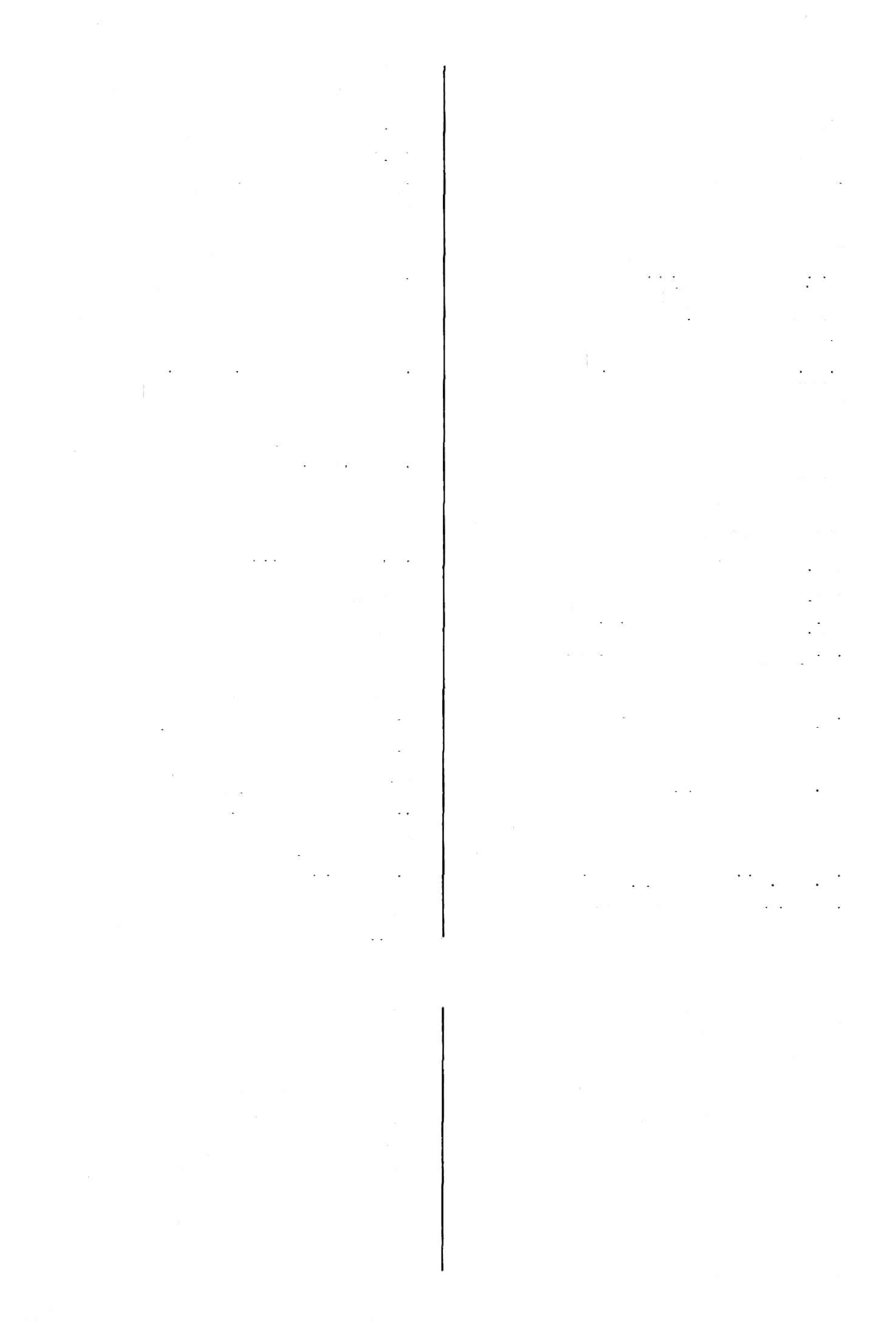 נקבענו )פס׳קהא( נילפעיה נילוץ82  )ב״מקזב-פ״ב(  ר׳איקוץ נקדום   )יומא לגב> יקדם ;קץ )= יקבע, יקצוץ( חתוכי־רגלים )ב״מצבב-צגא( 8  )חול׳״רע״א( נלוץ  נלולי3 נקדים   )סוכה נבא(  נשכים נקרינהו73  )חול׳זרע״ב(  נקו אותם נקורים 8, חול׳נטא( ’ע״זלב(3 8 ניקורי  נקדמה  )קיד׳כהא(  ?קך־ילנה ר׳נקישנא )סנ׳כהרע״ב( לנלושי4 נלדמו  )פם׳נםא,יומאלגב(  יקדמו נקט    אחז, תפש הוה נקט  )ב״מנאא(  מ׳ ה׳: הוה נקיט הוה נקט   )זב׳ סאב(  כלכי״י:נקיטא נקדמיה74  )יומא לגב 2> יקדמנו נקרמיה  )שם 3> נקדימנו 
נלןלני75 להוצל    )נדר׳ מט רע״ב(   נקדנים76 )בר׳ אוחזה )מנ׳מאא( נקטה רע״א> של הוצל אוחזת )שבת קי ב, נדה לט ב( ?לטה נקלשה  )יומא לס א> יקדשנה נקטוה ר׳ )ביצה לו ב( נקטה85 ?ללשו  )כחו׳נםב,קיד׳סאא(  יתקלשו )ב״ב בב א> תפסו נקטו נללשיה  )ר׳׳הכא,שברטובכ״פ( נקלשנו נקטיה וז׳ אה״ת: )כחו׳קיברע״א( נלטו ניקלשיה77  )ר״הבהסע״ב(  יקלשנו תפשוהו )ב״ב כבא( נקטוה לובי?78  )חול׳מבםנאא,נדב(  נקובים תפשוהו 8, ע״ז נט ב> )ביצה לו כ6 נקטוה )ל(נקב (3 )חול׳ מה ב ?לובי נדזלג )פט׳ יב א, 0נ׳ פב ב( נילטול )מג׳ פז ב( נקודות )שעל אותיות בס״ת( נלודי תופסים )ע״זיאאועוד( נקטי )נדר׳ כה א( תפש נסוט )בר׳ נוב( תפסתי נקטי87 פ׳ רש״י וונוס׳: נקטי ה׳ )ב״מסהסע״א( נלוט ר׳אינקטיה אחזו )חגי׳ טוב( נקטיה נלטיה88 נלוט לי זימנא  )חול׳ פז א( תן לי זמן נקוט נפשך   )גט׳ נו א(  תפש עצמך תופסו )ב״מ קא ב-ני״י ורש״י( )ל(נלטיה )= עשה עצמך( בהשפעת הצורה העברית. מ׳, ד׳: נקים, אה״ת: נקיטו. רש״י: הכרז שלא ימכור איש בעיר גרוגרות אלא הוא רש״י: שנתלקטו ממקומות הרבה. ה׳פ׳:איקוץ,מ׳ר'אב:קייצנא. ע׳, ד׳: אינקורי. מ׳ ד״ו ורש״י, ד״ח: נקורי. פ׳ וק׳: נקישנא, מ׳: נקישי, רש״י: ה״ג דנקשא. רי״ף ומאירי: נקטוהו )?(, מ׳ וד׳ שלו׳: נקטיה. ד׳: נקטה )עי׳ ההערה הקודמת(. מ׳, ד׳: נקיט. מ׳ ב אה״ת: אינקטיה, ע״י: אי נקיטנא ליה. (78 (79 (80 (81 (82 (83 (83• (84 (85 (86 (87 (88 מ׳ נשמט משפט ע״י הדומות. ע״י, ד׳: ניקביל. אה״ת לא הביא מעשה זה, מ׳ נשמט משפט זה ע״י הדומות. 
נום׳: נקרינהו, ועי׳ עה״ש ע׳ נקד ב׳. 
מ׳, ד׳: ליקדמי. 
ר״ן: שאוכלים בנקיות, לשון אחר נקדני שמדקדקים באכילתן. 
ע׳  )ע׳ נקר(: והנוקדנין  תופסין  אותו  על  כך  פי׳ המדקדקים שלא בדבר צורך. ובל׳ ערבי קורין אותו אלמנאקר)ו yLa_JI=  המקפיד על לא דבר( כגון תרנגול המנקר באשפה. מ׳: ליקדשיה. (71 (72 (73 (74 (75 (76 (77 מילון ארמי עברי לתלמוד בבלי / מלמד, עזרא ציון בן רחמים )עמוד 326( 113141ה                                                  ודפס מאוצר החכמה 310 נקיטא )ע״זלא( תפוסה נקיטא )ב״בקעגא( מ׳ח:נקיט 
נקיטא )ע״זעאא( מ׳:ק נקי׳)= קנקיט( נקיטאליזימנא )ע״זכוטע״א( תפוס לי הזמן )= אני מוזמן( נקיטו97 )ב״קקיבב( ר׳נקוטו נקיטו )ע״זעאטע״א( כ״יספ׳:נקיטי נקיטי תפוסים 
לאנ קיטי98 )ע״זעאסע״א( אין להם נק[י]טיך" )ע״זיסע״ב( תפוסים נקיטינן מקבלים אנו 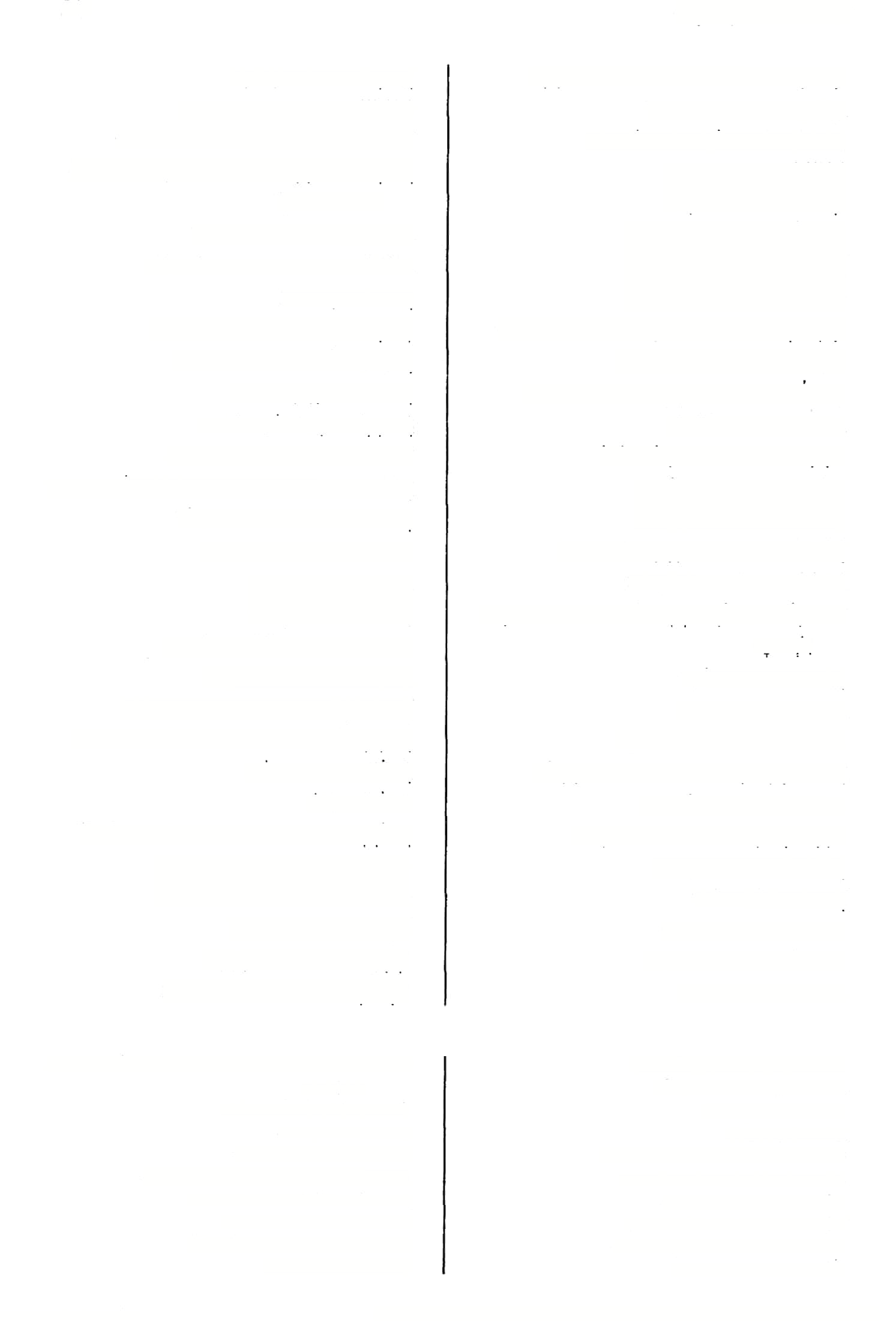 נקטינהו —ניקלינהו נקטינהו )עיר׳כ וא,מג׳סם א, חול׳קיא( לקטם נקטינהו )ב״ביא> תפסום נקטינן אנות ופסים,נתפס, נקח נקטיר )פס׳נטא( ?קטין־ 
נקטל89 )סנ׳צהא( ?הרג ניקטלה90 )םנ׳נ הא> נהרגנה ניקטליה91 !«׳«» .יהרגנו נקטליה )יומאס ם כ( נהרגנו נקטלינהו )תע׳כאא( נהרגם) = נהרוג אותם( נקטלינון )בר׳נדרע״ב( נהרגם 
נקט ך )יומאפבב( ?הרגך) = יהרוג אותך( אנית ופס, מחזיק נקיטנא נקטו )זב׳צוב( אחז בנו ר׳ נקיטת )סנ׳קברע״ב( נקיטנא1 ניקטפיה )ב״מצבא( ?בצר אותו ב״ממטא,קגא,סנ׳קבב(2) אתה תופס, מחזיק נקיטת נקטרו• <שבתקלגס יקשרו נק[י]טת )תמידל ב א- n׳> תתפס נקיף )פס׳עהא,תע׳כ ב( נקיף נקיף )יומאנ חב( ?קיף 
נקיר )קיד׳פב(  נקור3 
נקירי )שבתקיב( א״פוע׳:נקידי נקיךנא4 )כ״בעדב(  נקרנו5 נק[י]ךתא )ע״זיב-מ׳ואה״תוט״י( נקרה נקירתא6 )בר׳נדרע״ב( נקרות) ר׳של נקךה( נקיש )ב״מנסא( דופק נקיש  יקיש נקישנא7 )סנ׳כהרע״ב( אנימ קיש)= דופק( נקטריה )יומא« א( יקשרנו נקטת )נדר׳מססע״ב( לקחה) = קנתה( 
נקטת )תמידלבא( מ׳.- נקיטת 
נקינפש[י]ך כשכו תא92 )כחו׳פזא( נקיעצמך בשבועה נקיב )קיד׳לגא( נוקב נקיב )חול׳מח ב 3( נקב נקיב3‘9 )חול׳מחא  2> ר׳אינקיב נקיבמרנניתא )קיד׳לגא( נוקב מרגלית נקיד )פס׳קיאב( טהור, נקי 
חמראנקידא )גם׳סס א,ב> ?ין צלול נקלה )פס׳עהא( ח׳ו יל׳: ונקלייה נקלה )פט׳פד ב( מ׳ו א״פ:ו קלי לה 9 )שכתק יכ( נקיים אוחז, תופס נקידי4 נקיט ניקלוף )פס׳פ ה א> יקלף נקיט )בר׳נ וב( מ׳: נקטי נקלייה8 )פס׳עהא( ישרפנו ר׳ נקוט )ב״בכבא( נקיט95 ניקלינהו )יומאפ ד אועוד( ישרפם )עיר׳ח  א> אחז נקיט96 ספ׳ : כ״י אה״ת,  מ׳:  נקיטי  )ד״ס  ט״ד:  נקיטו(, כדנקטיניה. מ׳: נקיטת, אה״ת: נקטת. מ׳, ד׳: נקיטנא. = ניקרו בו תרנגולים. מ׳ ה׳ אה״ת וע״י, ד׳: נקרינא, ד״ו לי׳. חיטטנו והוצאנו את גיד הנשה. מ׳: נהורת׳)= מנהרה?( פ׳ וק׳, מ׳: נקיש׳, ד': לנקושי. מ׳ ויל׳, ד׳: נקלה. (99 (1 (2 (3 (4 (5 (6 (7 (8 אה״ת: ונקטלי׳, מ׳: וליקטול. מ׳ ק׳ ורש״י, ד׳: מקטלא. ק׳,  ד, : מיקטליה. מ׳: בשבועה. מ׳ משובש, כל שאר כי״י: אינקיב. א׳׳ס וע׳, ד׳: נקירי, מ׳: בקירי. ם׳: נקוט, אה״ת: בקיטו. מ׳ א׳׳פ וד״י ועוד, ד״ח: נעיץ. מ׳: נקוטו, ד״ו: נקוט, ה׳: קבעו. כ״י  םפ׳, מ׳  ד,: נקיטו. (89 (90 (91 (92 (93 (94 (95 (96 (97 (98 הודפס מאוצר החכמה 113141 (327 מילון ארמי עברי לתלמוד בבלי / מלמד, עזרא ציוו בן רחמים )עמוד נקמצה- נשב נקרינהו )ב״בדרע״א( נקלס) את עיניו( נקרינהו18 )חול׳זדע״ב( ר׳ נקדינהו נייןלינהו )יב׳עטרע״א( יקראם ניקלע )יומאעבא( יקרע 
נקרעוה )ב״בטא( יקרעוהו 
נקלקש  פם׳קיבא(19,ע״זיבב( יקשקש 
נקרתא <ע״זיכ( מ׳א ה״תו ט״י: נקירתא 
נקשא )סנ׳כהרע״ב( הקשה)= דפיקה( 
ניקשי[ה])זב׳מטב־מ׳( נקישהו) מל׳ "היקש"( נלא )גט׳י ט ב,ע״זכח ב20)  דמון־20 
נילפי )כרי׳ה  ב( ?גדל 
נרכי )ב״קעחרע״א( ח׳ ה׳:נרבייה 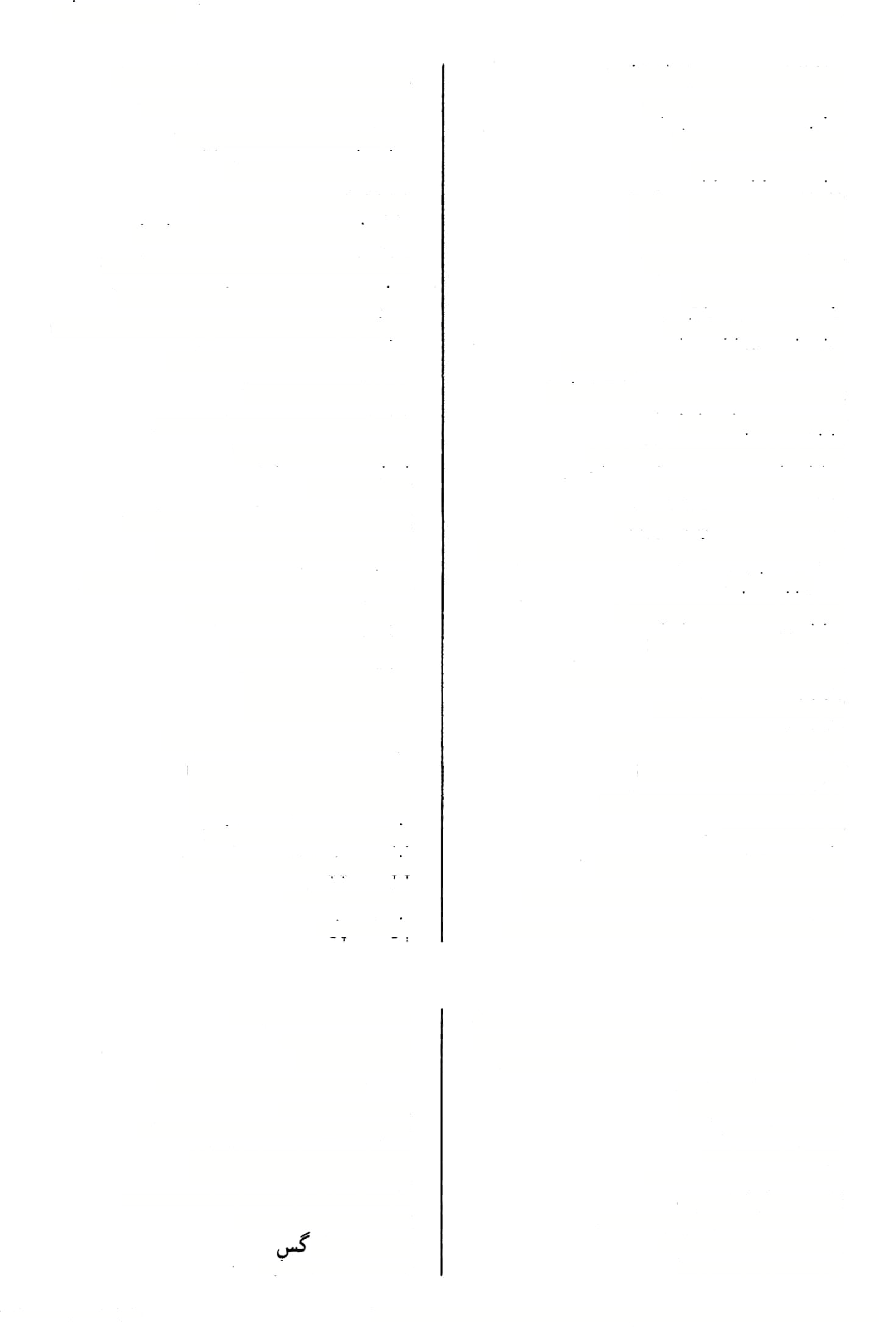 311 נקמצה )יוסאכטב( יקמץאותה ניקנו )ב״מיא,ב,מוא( יקנח נקנדס )ב״קלחב( יקנם ניקני נקנה, יקנה 
ניקני )ב״קסוא( כי״י: תיקני ניקני )תמו׳ב ם ב 2( מ׳: ליקני ניקני9 )ב״בעזב( ר׳מיקני נקני )עיר׳ס ח א( ?קנה ניקנינהו יקנה אותם נ)י(קנינהו10 )קיד׳כוב2> ?קנה אותם נקנינהו )ב״קק ד ב,ב״ממוא( ?קנה אותם נקנסיה נקנס אותו 2 )שם> נלבהו גלזן גלבייה1 נלנא ניקנסינהו )הור׳יגב( נקנס אותם נקפצו" )קיד׳לב( ?קפצו 2,ביצהלגב( גלז3ים ?לני )יומאל ז* רע״ב1 נקפת )עיר׳נ גב( נקפה, הכתה נלנילא )עיר׳נ חא  3> עץ אגוז הדו נקצריה מקלב־שבת12 (מנ׳ עם א>  ילצ רנו 2 )כתו׳סאב( משחק לוח )שחמט?( נלדשיר2 מעלב שכת )יומאפדרע״א( ?רוץ נילהוט23 ניקרא13 )ע״זכחא(  סמרטוט14 נלווה )ב״מקהא( נלויח נלמז )כתרל גא( ?למז 15 מב׳עגא( ?קריב )זב׳עגכ,כבו׳יד ב> יקרב )קרבן( ניקרב נקרב נילמי )תע׳זא( נטיל נל י24 )סג׳קטסע״א-רע״ב( ילעה נרקום25 )בר׳מבב( ר׳ נרקיס נקרבו )שבו׳י בא( יקרבו נקלבינהו )וב׳פהסע״א( ?קריבם ניקרי )יומאערע״א?( יקרא נלקים )שם>  נלקיס26 )פרח( נשא )=נשב,תע׳כדא( נשב ר׳ ליקרו )מג׳כאסע״בם ?קריב ניקרי16 נקריב נשא נשם27)מש׳נגע׳י ׳ י׳( בינשא  ר׳ בי נשב נשב )נקךיוה)ו17 )ב״מטזא( יקלאוהו נקרייה )ב׳׳מטוב,טזרע״א,עבב( ר׳ ליקריוה נקרינא )ב״בעדב( מ׳ה ׳אה״תו ע״י: נקירנא ע׳ ום׳ גל׳, ד׳: מקרקש. ערוך, ד׳: נדא. jU     מל״פ ע׳ )נר ד׳ - מר״ח(: מי קליפת רמון . מ׳ה׳, ד׳: נרבי. נרגי וחציני - רש״י: קרז־ומות ומגלות. ע׳, מ׳: נרדשיד, ד׳: נדרשיר. ד״ו, מ׳: נירהט, ד״ח: נירהיט. אה״ת וע״י, ד׳ ס׳ פ׳ ק׳: מרעי )= נירעי(. ע׳: נרקיס, מ׳: כרכום. j   מל״פ = סם משיר שער. (19 (20 (20• (21 (21• (22 (23 (24 (25 (26 (27 ד׳: דלא ניקני בחליפין ואגב ארעא ניקני. רי״ף: דלא מיקני בחליפין על גב ארעא מיקני. מ׳: דלא נקנ׳ ... מיקני. ה': בחליפין לא קני אגב קני. ר׳: אין נקנין. מ׳: נקביי׳, ניקנינהי. גיר׳ ר״נ, ד׳: קפצו. מ׳ לי׳ גת״א. מ׳: ניקרי ניקרי. ע׳: כחיתין והן סמרטוטין. רש״י )ה׳׳ג(: נקריב. א׳׳פ ול׳ בכולן: ליקרו, מ". ליקרי. ה׳: ליקריוה, ם׳: ליקרי. עי' עה״ש ע׳ נקד ד׳. (9 (10 (11 (12 (13 (14 (15 (16 (17 (18 מילון ארמי עברי לתלמוד בבלי / מלמד, עזרא ציון בן רחמים )עמוד 328( 113141ה                                                  ודפס מאוצר החכמה 312 נישחטיה  !ביצהכוא(  ישחטנו נישטרינהו  )גט׳ סט ב( ימו־חם נשבא —נשלם נשכא/ה   )ב״מפהב,פוא(  נשבה נשבור,  )שכת קיט 3> נניח, נשאיר ישו־ה אותם( )רש "י: נישכי  )כתי׳ קג ב, ם״מפה 3> נשבין )= רשת לציד( נשים נשי ;נשבר28   )ביצה יא א> ר׳נשבוק הנשים )תמיד לב א( נש יא נשבקיה ר׳ )שבר טו ב( נשכקה29 הנשיא נשיאה41 <שם> נביוזנו נשבקיה בית הנשיא 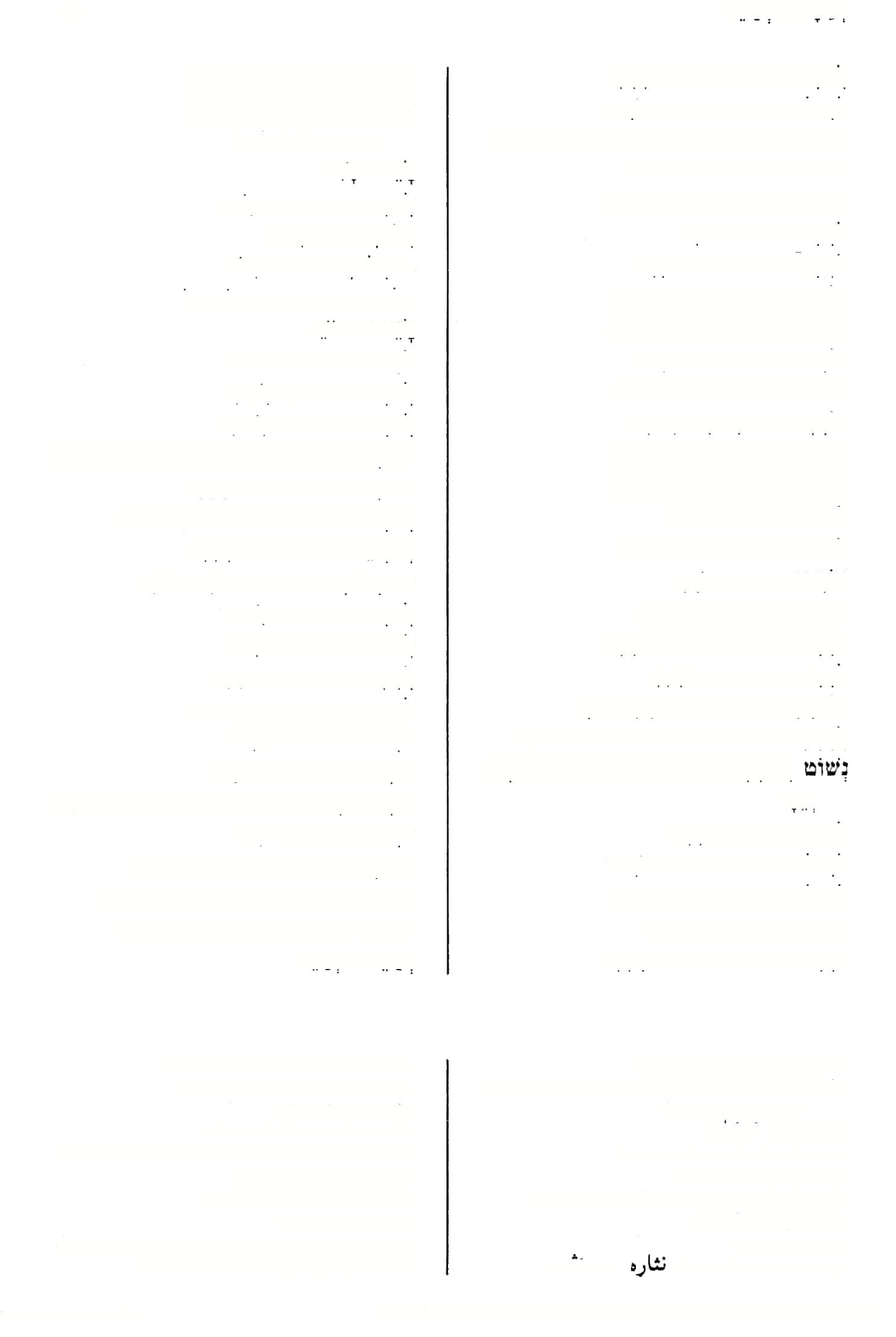 בי נשיאה יעזבנו )שבו׳מאא( נשבלויה )ה״-׳יא( נשיאותו נשיאותית אמוניאק (2 א )גט׳ סט נישדיור30 נושב נשיב צהא( נשליך 0נ׳ )תע׳ כאא, נישלי נשהו42 צא א( )חול׳ נש!יה ישליך )פס' קיב א ועוד( 3 נישלי נשיהם )סנ׳פבא( נשייהו מישדא ר׳ )סובה נג « נשדיה1 נשיכם )ב״מנטא( נשייכו !שליבנו, יטילהו נישדייה נשאל אותה, ישאל אווזה )עיר׳ סח א( 43 נישיילה תשדי ר׳ )שבח קי א( נשדייה32 ישאלנו )הור׳דא( נישייליה44 )פס׳פגאועוד( !שליבם נישרינהו נשאל אותו ב ב, כרי׳ כת ב( )חול׳ נשי-יליה )סנ׳קטא2( נשלח נשדר ישאלנו )ע״זטא-ב( נשייליה ישלח )בר׳ נא ב, קיד' ע א( נשך* נישי-ילינהו   )ערב׳ כא כ(  נשאל אותם ישהה )מג' כת כ( נישהי ישומו )ב״קצוב( נשי-ימו )פס׳קטוב( !שהה נ)י('שהי33 נשאיר )שבי׳ טוב( נש!-יר !שהנו )ב״בקםדםע׳'א( נישהיייה34 נושכת )בר־ סא א( נשכא45 נשדדיח  !ב״בכבא(  !שהנה )עתיד( נמצא <ע״זיב3( נשכח ותך נישוויך35  )קיד׳ערע״ב(  !עשה א ישליט )ב״מפהא( נשלוט פרורים 3(7 2 )פס׳ קיא סע״ב, חול' קה ב שוורא*36 ישל ק (2 )שבח קי ב וין נישל ב5י לר1א  )סם׳ קיג רע״א38, כ״ב קי  א39 )   פשט ישלקם 46 א )שבת קט ב, גט׳ סט א - ב, ע נישלויוינהו נבלה נישלח  )יב׳קכאא(  נשלח נשול!  )מ״קכהב2(  נשקו נ)י('שלח  )ירמאפדרע״א-מ׳רש״י(  יפשט ישחט פס׳יגב2,סטא(40< נשחוט נשלחינהו  )יומא פד א(  יפשטם )את בגדיו( )גם׳ סם א( ישחק, יכחש נשדזוק נישלילוינהו  )גיטיןעא( ר׳נישלוקינהו ר׳ נשחוט )פס׳ סט א( נשחט נשלם    ישלם נישחטיה  )יומא כת ב ועוד(  נשחטנו מ׳ ה׳ אה״ת וע״י, ד׳ פ״א: נשווראה. ע', ד׳: נטוש, כי״י ואה״ת: פשוט. ע׳, שה״ג; פשוט. רש״י, מ׳: לשחוט, ד׳: נשחט. לפעמים הכוונה לראש הגולה, למשל: מ״ק כב סע״ב. = פגע בגיד הגשה שלו. מ׳: לישיילו לה, ר״ח: ישאלו. מ/ ד׳: משייליה. פ׳ וכ״נ וע׳ )ע׳ נכת(: נכתא, אה״ת: דאטזא פי׳ שמזקת, מ/ ד״ו: נישלקינהי, ד״ח: נישליקינהו. (37 (38 (39 (40 ) 4 1 (42 (43 (44 (45 (46 בם׳  - נ״א, וצ״ל: נשבוק )?(. ד״ו: נישבקיה, רש״י: נשבקיה, ם׳:  נישבקי׳ נהו )נהו - נוסף עי״ע בסוף שורה(. 
j      y   מל״פ מ׳ מ׳ ב: מישדי, אה״ת: מישדא. א״פ: חשדי, מ׳: משדי. הגהתי ע״פ מ׳)לשהי(, ואולי כך גם מ׳ ב וא״פז מ׳, ה׳ ד׳: לישהייה. מ׳: לישוויך. j'J      !מש״׳נשר״, וכן בער׳          מ (28 (29 (30 (31 (32 (33 (34 (35 (36 מילון ארמי עברי לתלמוד בבלי / מלמד, עזרא ציון בן רחמים )עמוד 329( 113141ה                                                     ודפס מאוצר החכמה נישמוט —נימווסו נשקלינהו53 )חע׳כהא( ר׳לישקלוה נשקן )בר׳"ב ( נושקות נשרא )בר׳חא( העשב שביןהקוצים )ע׳( נשרוף )פס׳כחא> יגמע 
ניעזריא )עיר׳נ גב( הנשרים )עופות( 
נשרין )"׳גא -מדני׳( נשרים 
נשלפיה )פס׳פ גא( ישלחנו 
נשתוון )סנ׳כברע״א-   run׳( אגרת 
נשתוק ישתק 
נישתי ישתה 
נישתי )פס׳קגב( נשתה 
נשתיה )גט־ס ט כ> מ׳:נישתי 
נשתין )שס> ?שתין 
נשתלם )ב״קצאא( ישתלם) = יקבל תשלום( נשתלמו )ב״קקחא( ישתלמו 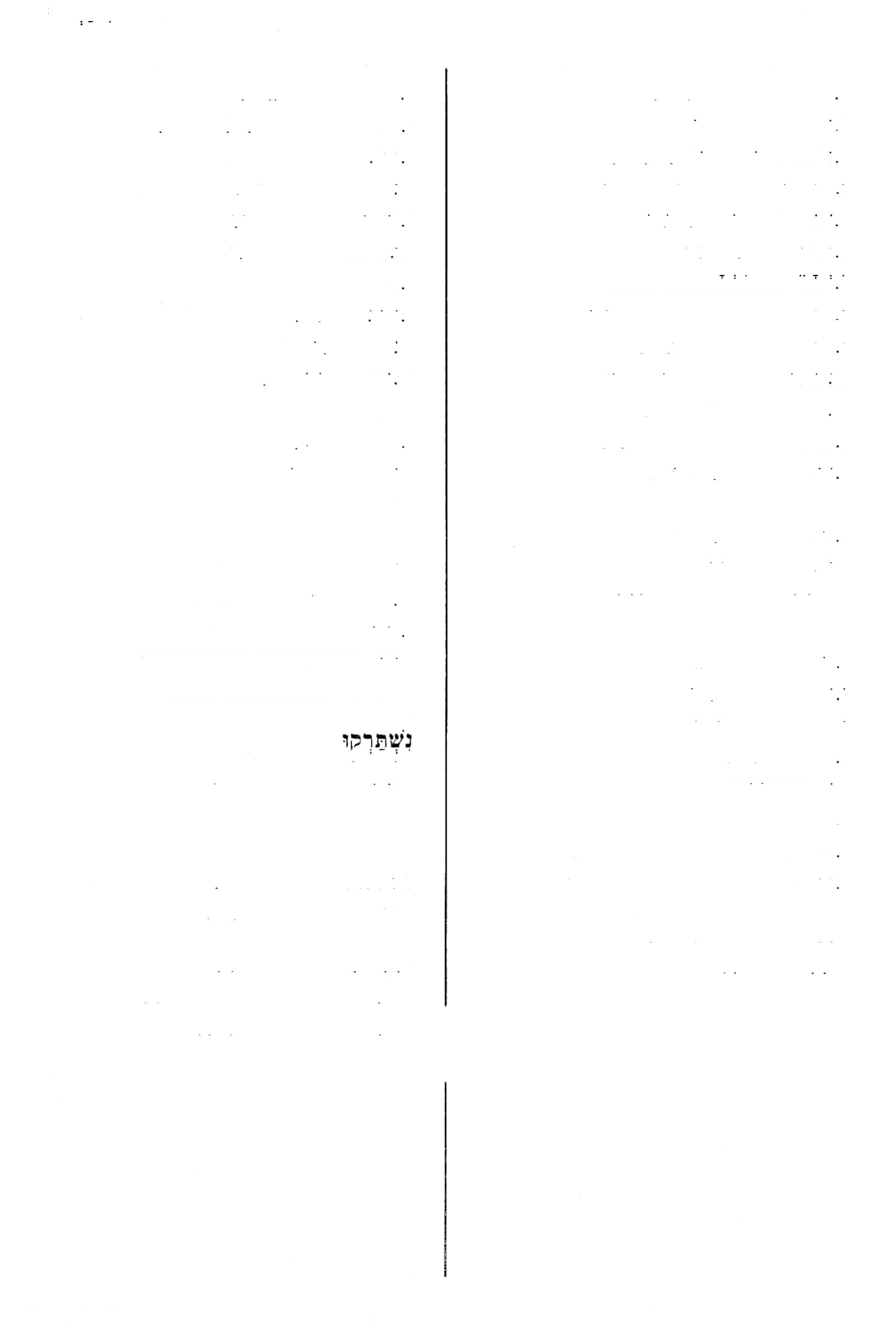 313 נישמוט47 )תמו׳לרע״ב( ר׳ לישתמיט נשמי )סוכהכ וב 2> נשימות נשמע  נשמע, נלמד נשמעינך )כר׳מאב( נשמש אותך נשמעינן ?שמיענו, ילמדנו נשמתא )גט׳"ב ( נשמות 
נשמתיה נשמתו 
נשמתיה )יב׳קכאא,קיד׳לטא2( ננדהו נשמתיה48 <פס׳נבא( ?נדהו נשמתייהו )מג׳טזב( נשמותיהם נישני )כרי׳ג ב( יתרץ 
נישנןיה )שכתק יט סע״א> נשנהו 
נש ייה )ב״בדרע״ב( יטודואותו נשף )בר׳ג ב( מש)=זז( נישפוך49 )זב׳ם  א( נשפך )כרי׳כה א( ישתמט נשתמיט54 נשפי )בי׳גב( נשפים ר׳ אשתרוף )פס׳פבסע״ב( נשתרוף35 נ[י]שפייה )כתו׳נ א-מ׳( ימרחנו נוטפות56 נישהרופי )שבתק יב( נשפיך50 )זב׳ס  א( מ׳: נישפוך נשתלי )עיר׳י ב ב,ב״קמאכ,ע״זמט ב( יתר )=יהא מותר( נישתרי57 )ע״זנגב( ר׳ לישתרו )זב׳סבא( ?רוליקו 
נישתלש58 )זב׳פסע״א( ?לויח נתאכיל סב׳ניא( יאכל נישקול יטל, יקח נשקי )ב״בעדא( נושקים נשקי )בר׳נ י   a נשקתי לשקי )גט׳מגב2(  אצעךה51 נעזקיה ?שקו 
נשקיה )גט׳עא( מ׳: נשקיוה נתבו59  ב״מיטב(60) יתנו )שם! ?שקוהו זקיוה52 נ נתביה )גט׳סטא( ח׳:נותביה נשקהו (2 נ א נשקייה )שבתק ירע״ב2, כתו׳ נתכליה )פס׳פד ב,פה א( ישבלנו נתבלץהו )ע״זנבב( נשקלם נתכלינהו )פס׳פגא( ?שבלם ניתגרו) אגר(81 )שבו׳מהסע״א( ישכרו ניתלוסו62 )יומאנטא( יתלכלכו נשק)י(ך )חול׳קכזא-מ׳( נשקר נשקלו )חע׳טוב( יטלו, יקחו נישקליה יטלנו 
נשקלינהו )תע׳כבא( יטלם, יקרום מ׳: לישמוט. מ׳  ב וד״י: אשתריף, ד״ו רפ״ח: ישתרוף. רש״י: שעוה הצפה ונוטפת מכוורת שנתמלאה ועודפת. כ״י סם׳: לישתרו, ר״ח: לא ליתסרו. ר׳, ד׳: משתרש )ור׳ ח״ג שם(. צ״ל: ניתבו, מ׳ יהבו, ה׳: כתבוה. בתוך קטע מלשון רב יהודאי גאון. מ׳, רש״י: ליתגרו, ד׳: איתגרון. מ׳: ניתוסו, ד׳: ניתווסן. (54 (55 (56 (57 (58 (59 (60 (61 (62 מ׳  ור״ג:  לישתמיט, שמ״ק:  ולא  הוה  ליה  קרא לאשתמוטי. 
מ׳: ולישמתיה.    49(  מ׳, ד׳: נשפיך. 
מ׳: נישפוך ליה, ר׳ א: ונשפכיה. 
כדעת בעל עה״ש - מל״ר  nosca . ערוך: שתלה לו אדונו כלי זין על שום לקנותו כמו על פיך ישק כל עמי )בר־ מא מ(. מ׳, ד״ו: נשקי,/ ד״וו: נשקיה. מ׳ ב ואה״ת: לישקלוה, מ׳: לישקליה. (47 (48 (50 (51 (52 (53 מילון ארמי עברי לתלמוד בבלי / מלמד, עזרא ציון בן רחמים )עמוד 330( 113141ה                                                  ודפס מאוצר החכמה 4כ3 ?יתנייה )כתו׳«םם ועוד( ישנה אותה יך1נ:יה?71 )פס'סב ב( נשנהו)= נלמד אותו( ננןרבי?הוו?ית?ינהו )קיד׳כגא,ב"?עזב( יערבםו ישנם72 ניתסר)אסר( :אסר ?יתסרו )תמרל א( :אקרו ניתסרו )ע״זנגב( רו׳וכ״יס פ׳: ליתסר 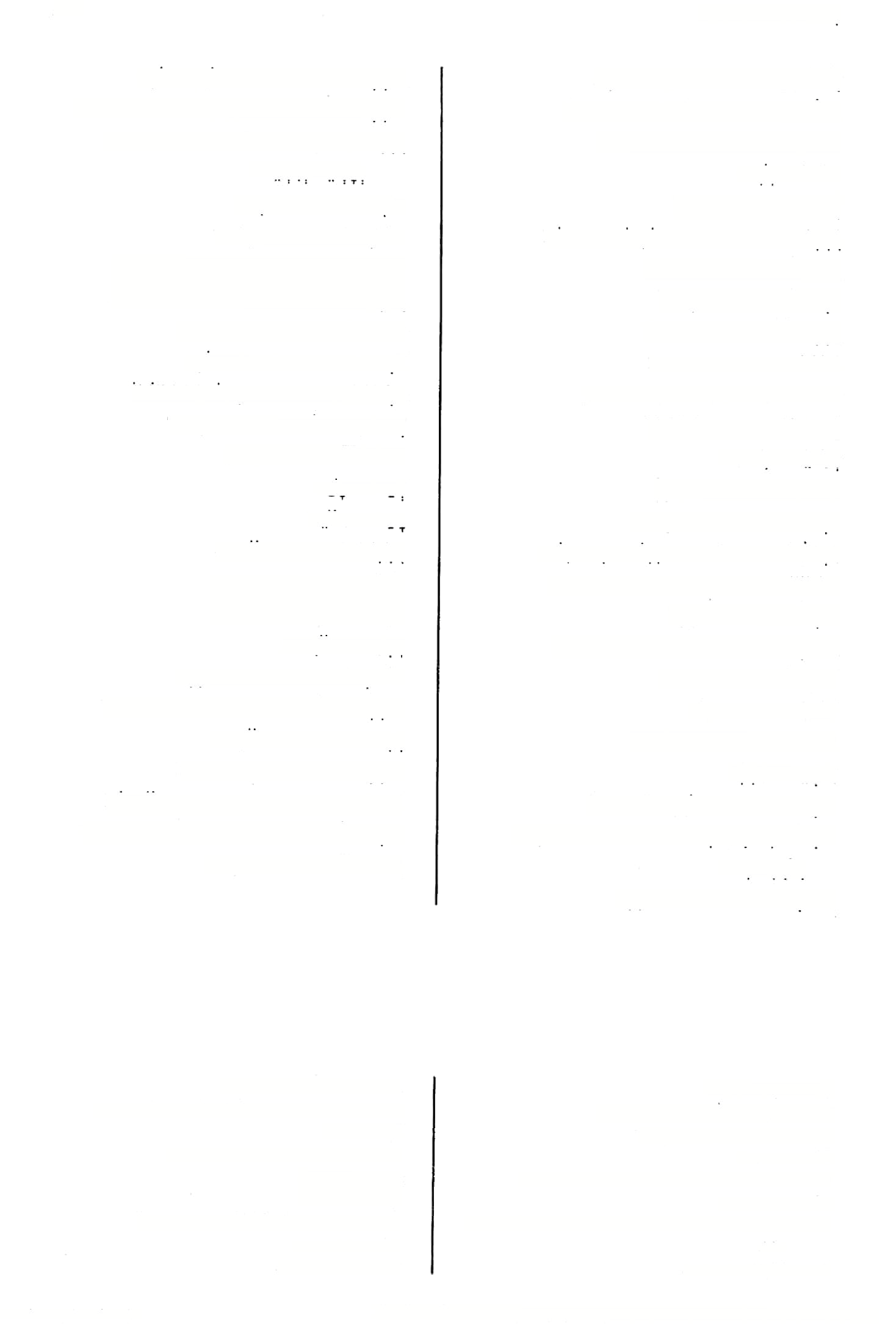 נתעריה73 )פס׳קיבא( יעוררנו, יקיצנו נתפסו74 )שבתנ דב> ר׳מתפסי נתקה )יומאמ וב 2( נתק אותה נתקיה )נדה0אב2> נתקו,נ תק אותו ?תקין )יומאכ ה ב,הור׳יגב( נתקן ניתקן75 )חול׳חב( יתקן נתר נשר נתר  נושר נתרא )ב״מכאב( נושרת נתרו )שבתל גב( ר׳ נתרן <נת1חה —ניתמי ?ינתוהה )שבתנ בא( לשמט אותה נתוחי )ב״מקעא2> )ל(שמט) מידי -( לנתוקי )כ״קס  ב,מכותסוא( לנתק נתור נשרו 
לנתורי )ב״קסב( לפל 
נתזן )סוטהמחב-פת״א( נותזות, מתיזות נתחיל )קיד׳נגב2( יתחלל 
נתחיל )פס׳נהא( יתחיל נתחלו63 )קיד׳זב( :תחילו נתיב )יב׳עוב( מ׳:ניתיב ניתייריה64 מס׳סט   a ר׳ניתרייה נתינאי )קיד׳עם( נתינים נתיני נתינים נתיק65 )נדהס אב 2( נתק נתכפר66 )שברחב( יתכפר נתפשר )סוכהלגרע״א( יכשר,י הא כשר נתכשר )כרי׳יגא( מ׳ו רש״י: איתכשר 7 <ב״קפב2( :מתין נושרים תרח?6 נתרי ניתלי )שבר ח ב( יתלה נ)י(תלי67 )הור׳י בא ,כרי׳הסע״ב( :ךליק נתרה 5-ם׳> נ)י(תרי )כתרל גא ניתן68 )סנ׳צורע״א( נתן )גם׳ס ם ב( ישקה אותו יתרייה?77)תרי( ניתן )קידו׳לב( יתן נתרין )ב״מכאב( נושרים ניתרמי )יומאת  ב( :חול )יום( ?תרן )שבתל גב78,סוסהיגא ועוד( נושרות ?יתשיל )נדר׳ע א 2, צבכ 4( ישאל) על נדר( יתתי?79 )זב׳נ ד ב 2> ננמיך ניתנהו <כרי׳ג א( מ׳:ליתני ניתני יש.נה 
ניתני )שבתס וא( נשנה )במשנה( 
ניפלוג תיתני בדירה )יב׳פבא ועוד( :חלק וישנה בה69 
?)י(ת ני70 )פס׳פחסע״ב( :תנה א״פ ועוד: ליתני לי מר. כלומר: יצרף יחד את שגי הפרטים שבמשנה. מ׳ לי׳. מ׳ וא״פ: מתפסי, אה״ת: מתפשי. מ׳:ליתקן. ע׳: נתרה. מ׳, ע׳ )תר ו׳(: נתרייה, ד׳: ניתיידיה. ד״ח: נתרו. גם מ׳: ניתתי. (71 (72 (73 (74 (75 (76 (77 (78 (79 מ׳,ד׳:מתחלו. ע׳ )תר ו׳(: נתרייה, מ׳: ניתרייה. ואולי צ״ל: נתיק = ןתוק? מ׳: נכפר. הור׳ - מ׳: מתלי, אה״ת: לתלי. כרי׳ - הגהתי. אה״ת: אתן. כלומר: במקום להביא פרט אחר, ילמדנו חילוק באותו פרט. הגהתי, מ׳: ניתנו. (63 (64 (65 (66 (67 (68 (69 (70 מילון ארמי עברי לתלמוד בבלי / מלמד, עזרא ציון בן רחמים )עמוד 331( 113141ה                                                  ודפס מאוצר החכמה כלם סבורים בו  הו פכירא  להו ס זקני היהודים )ב״בנחב  ם סאבידיהדדאי סבור סכילא  •ליי13       הוא סאדי   )בר׳ מד א ועוד( סאין )ר׳ של סאה( אנו סבורים סבירא לן פאיב1  )תע׳ יא סע״א( ר׳ מסאיב )סנ׳הא( למז־תי ואני מבין גמילנא  וסבילנא סאסא2 דשובלתא*   )סוטה ה א 3(  שערהשבלת )ע״זעבב( מ׳:סבואתא )ב״בקמוא( סבכה14 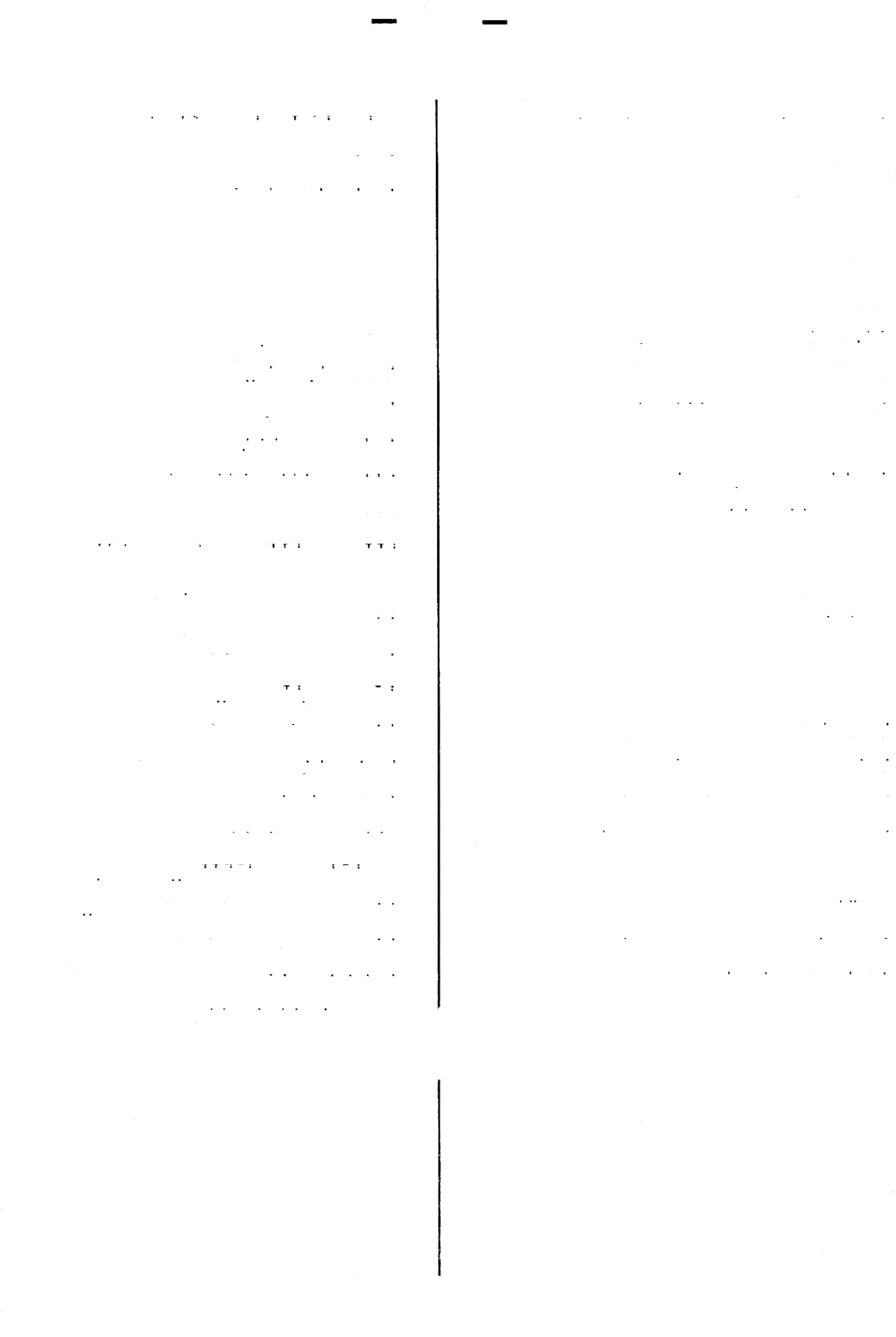 סביתא סככתא )םאסא)ה4  )חיל׳יזב( ץקן השבלים )ו־ש״י( סב5 )נסב(  )סנ׳קב( טל )צ(, קח )סנ׳צטב( דוךאים 15 סיכסוך סבא     זקן )ש( )ת( סבר, חשב סבר סכואתא    ע״זעאא(6עבב,7)  מוכרי !ין סובר, חושב, מבין סבר )ב״בצחא( למכרו מזוג )על־יד על-יד( לספריה חשבה סברה, הבנה, דעה סכדא/ה סברא )ע״זעאא( מ׳: סבראתא )ב״מצגב( הסבל סבויתא סבולאה הבנה ... כתוב תלמוד ... הבנה סברא ... קרא גמרא ... סברא סכרו, חשבו )שבתעגרע״א2,ב״םפב( כי"י : כסבור סבור סב1ר ב סע״ב( דעתו שלו )כתו׳ סברא דנפשיה דקפול8   )ב״מ עו א 2>  הסכימו )=  חשבו( סכור סכרה   לב׳ עב ב( הבין אותה סברו16  )תע׳כאב( חשבו )ע״זכסרע״א( ר׳סיבורי וקבלו סיכורא סברוה     סברוהו סכרי     סוכרים, חושבים 
לא הוו ס?ר י   <םנ׳ קו ב> לא היי מכינים סיפורי    )גט׳ סז ב9, ע״ז כט  רע״א10 כ׳׳פ( הקזת דם סבי     זקנים סכיא   )מג׳הב,נז׳לטא( הזקנים - ב( א כ )0נ׳ לו ב, בכו׳ חשבתי ...  ולסבליה סכרי לגמליה סכיד   )חול׳ מח א כ״פ( סבוך, מסבך סביל אחוד   )עיר׳נארע״א( סובל  אחיו11 לתלמודו ... ולהבנתו )= להסברו( )שבת קנו א> סובל מוזלות, בעל מלעין סביל )ב״בעגב( אנו חושבים, חשבנו )בר׳מזא( אתם מבולים, חושבים סבלינן סבליתו )הורברע״בכ״פ( למד ומבין חלאים גמיר וסביר )כתי׳צגאועוד(  הסכמת סבלת וקבילת סכירא  לי     אניסבור )= חשבת( וקבלת ?בירא  להו12     הם סבורים מ׳ וכ״י סם׳. ד׳  - ב״פ: סבורא. רש״י: אילן אחר היה נשען עליו. בנזיר בז כ נשמט בדפוס: להו. ביב׳ קיג א נשמט בדפוס: ליה. = צעיף כעין רשת לתת בו את שער הראש. מ׳: סכסוך, אה״ת: סכסך, ק׳ ה״ג: סביסך )וכ״ה ברש׳ ד׳ שוב׳: סביסקי, ע׳: סבים )והגיה בעל עה״ש: סביסק מ׳ מ׳ ב ומנוה״מ: סבור. (10 (11 (12 (13 (14 (15 (16 מ׳ וע׳: מסאיב, אה״ת רר״ג:  מסאב.  מ,: ססא, אה״ח וע״י: סאסאה. ם/ אה״ת וע״י: שבלתא, ד׳: שיבלתא, שבולתא. ם׳ ר׳ א ד' שוג' ור״ג ורי״ף, ע׳: ססא. אה״ת ויל׳כ״י: דלי. מ/ ד׳: סבויתא. מ׳, ד׳: סביתא. מ׳פ״ב,  ד,: וקביל.    9(  מ/ ד׳: סיכורי. (1 (2 (3 (4 (5 (6 (7 (8 הודפס מאוצר החכמה 113141 (332 מילון ארמי עברי לתלמוד בבלי / מלמד, עזרא ציון בן רחמים )עמוד 316 סברמ-סדר שגינן26  )שבתפחרע״ב( אנו הולכים ארנה סובר לב׳ כי ב( קשברת חורבתא שגירתא   )סנ׳עאא( חרבהמנגעת־26 לא  שגית27   )שבתקיחב( לא הלכתי לב׳ בא ב(  סבנתיה זקנה שכרתה ם?תא 29 כגלים )28 )בר׳ מג ב, שבת נ ב, סג׳ צם שיגלי )סנ׳צהא(  ר׳סגי שגא17 )שכתפחרע״ב( הולכים 30 שגן )ב״בעגב(  הלכה שגאי18 שגני   ושליטי31  )סג׳ קר סע״א( סגנים ושליטים שגני  דכהנא32   )סב׳ קי רע״א( פגני כהנה 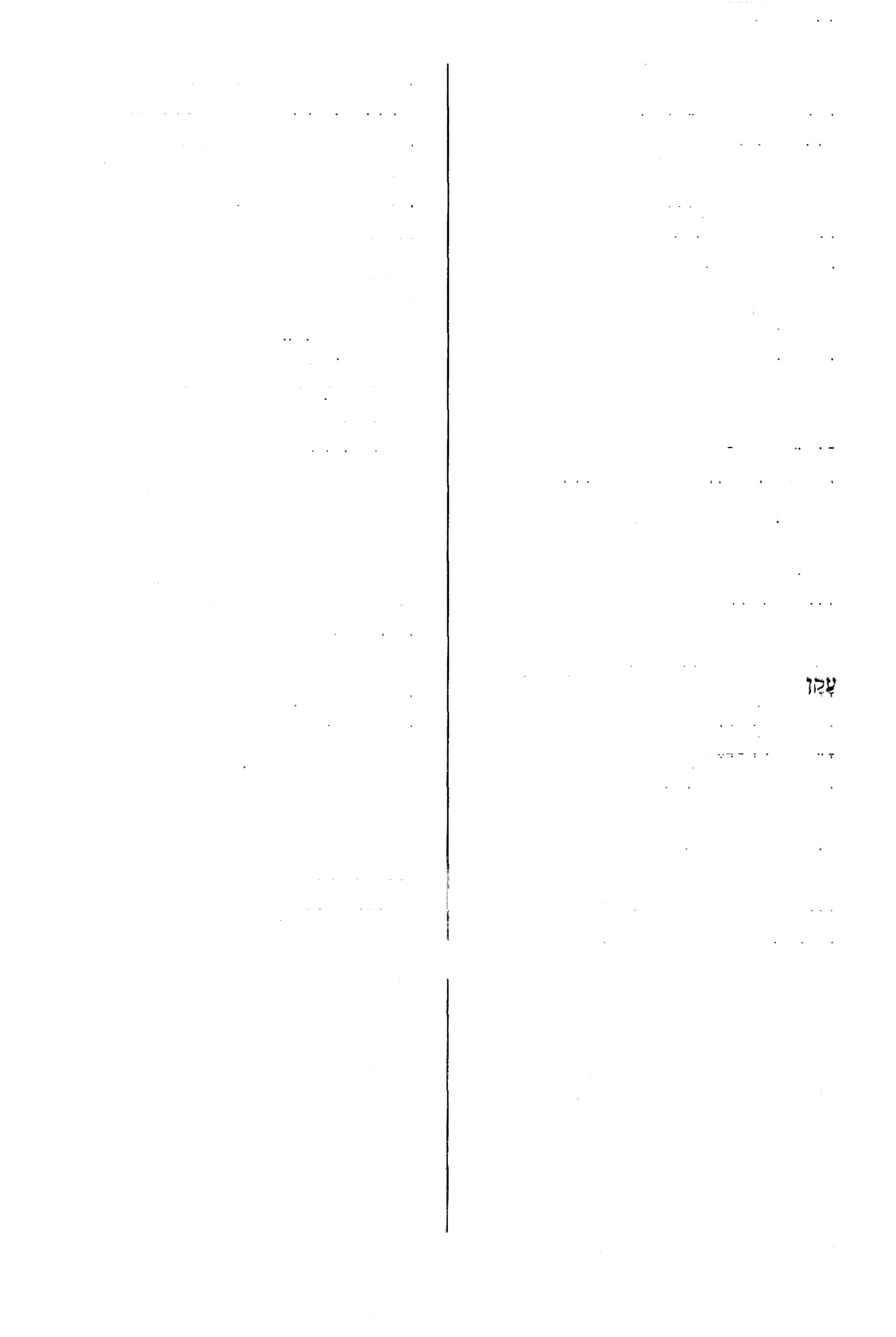 )ע״זנחב( משתסוים לילך, להלך שגדי לשגויי שגניא   )0נ׳ צב ב 2- מתי׳(  הסגנים 18 )סנ׳צהא(  ללקת בו לשגוייה• )פס׳ כה רע״א> עושה בשדיה34 ;תיב פדאה33 הלך פגי סדים בסדו יושב שהלך פגי סדר היום פידורא35 דיומא   )מג׳כגא( )בכו׳  n ב(  לך פגי  )פגי( ב 2> סדר הימים ד )מג׳ שידורא דיומי  די שגי, שגיא )מג׳דב(  סדורושלחדש פידוראדירדוא די׳ו ליה19 שגי )= סדר ימות החודש( לא די, אי אפשר לא  שגי, לא  שגיא פידורא  דשת   )שבת עד ב> סדורו של פת )סדר עשייתו(  לומאפחסע״א( ך?ה ומרבה )בר׳ נח א(  רב״אור20 שגי ומשני שגינהור <כ״מקיגב2> )ל(םדר שדורי )בר׳נוא(  רבי־ארר שגינהורי <ר״הדא2( סדו)=טחאותו( םדין שדייה פדינא מהלכת  )יומא סו כ, תע׳ י אי2)  רבים שגיא שגיאין סדיני )סל בוא( שתנאי זימנין  שגיאיז     פעמים הרבה )גם׳עב> סדינים שדיני שגיאן   )סוטה מח  ב22. סל יא א> צרות רבות  סדינו 
)בכו׳ מה א 2> סדוקה36 שדיניה פדיקא השתוזוה משתתה שגיד שגיד שדאה ר׳ בת רע״א> שתקן   )כבו׳  מ א( פדוקות שדנא37   כשדניה38    סס׳ )מג׳טזכ2(  השתחוהנצ( )ב״ממדב( ר׳ סגיין שגיד סגיי בסדיה )סנ׳צהא(  הלך בו פגייה23 פדו ב יעיד( םז {?!יד׳ שדנא  דארעא   חד  הוא לזע׳יא(  ר׳סגיאין שגיין הארץ39 אחד הוא מהלכות )ב״סמדג“מהא( שגיין )שבו׳ ל ב> סודר שדר )שבתקיחב( איני מהלך שגינא25 לא האמורא לוי מזהה בו "דודאים". viola צמחנוי מ,: דסגיין. ע׳ אה״ת וע״י, מ׳ ד׳: ושילטי■ ם׳ ק׳: כהנים, פ' אה״ת יל׳ כ״י: כהונה. מ׳ ב, מ׳ ד: סדנא, ע׳ ד״י ור״ח: נגרא. מ׳ ב, שה״ג: בסדניה. מ': סידרא )יומא יד ב כ״פ: סדר יומא(. = אצבעות נפרדות. ע׳ ז״׳י ור״ח: נגרא. ם׳ ב: מדאה בסדיה. = גוף הקרקע )ע׳(. (28 (29 (30 (31 (32 (33 (34 (35 (36 (37 (38 (39 מ,: סגי, אה״ת: סגייה. "דסנאי" בתע׳ כד א לי׳ בם׳ ואה״ת, והנוסח שונה. כ״ה באוצר לשון התלמוד. כי״י וד׳ :ל סגויי )חוץ מכ״י תימן : להגיה (. רש״י )ב״מ מו סע״ב(; לשון הילוך. כינוי לעוור, וכן בעב׳: מאוי - עינים. מ׳ ורש״י, נ?׳ ב: סגן, ד׳: סגיין. ם' ואה״ת, ד׳: סגיאין. 
אה״ת, מ׳: סגי, ד׳: סגא. 
כל כי״י ור״ח ושמ״ק, ד׳: סגיי. מ׳ וע״י: מסגינא, אה״ת: סגית. אה״ת: דסגנינן. בית נגוע בצרעת, והסגירו הכהן. אה״ת. מ׳ וע״י: מסגינא, ד׳: סגינא. (17 (18 (18* (19 (20 (21 (22 (23 (24 (25 (26 (26• (27 מילון ארמי עברי לתלמוד בבלי / מלמד, עזרא ציון בן רחמים )עמוד 333( 113141ה                                                  ודפס מאוצר החכמה סדר —סוכיקתי ם)ר(גייני49 דעלבהא   )עירו׳ כט טע״ב( עלין של עץ ערבה50 סולנא  )פס׳קיגא( שכר,עושה־שכר בי סודנא51  )שם( בית מבשל שכר, כד לעשיית שכר סולני  )בר׳ מד ב, מר עא א, נדה יב ב( עושה שכר52 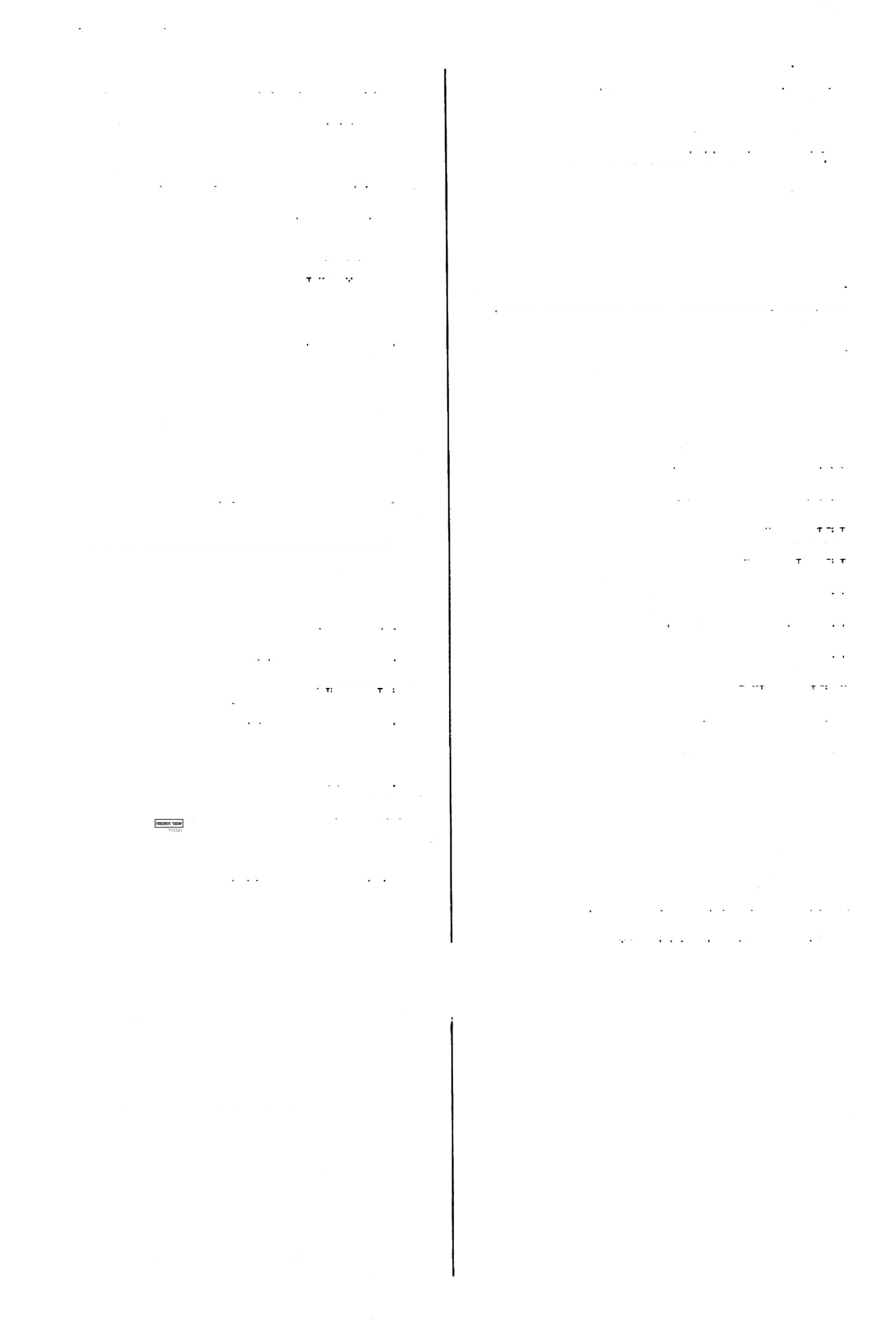 317 סדר יומא   )יומא יד ב, סג־ מט  0  סדר היום )= מסכת יומא( סידרא    סדר, פרשה רישסדרא  )חול׳קלזב(  ראשןשיבה הדשא[']!?40 ךסידרא   )סוטה מט א(  סדר קדשה )רש" י( סירי    סךך־ים )של משנה( מעפורת( )רש״י: סודר סודרא שיהא ©דלי   )בר׳ כ א, כתו׳ קג ב, ב״מ פה ב(  ששה סוז־רו סודליה סדרים מ׳:סוארא )"׳כוב( סוורא שיהא ©לרין  גתע׳ כד רע״ב><» ששהסךרים ©וי  )כתר סב ב(  הביט ©וי לבה   )כתו׳ סב ב(  הביט  לבה53 42 סז־רו סךךך )כתר קו א> )כתו׳קגב( ©ילדיה סילרך סוכלתנותל   )שבת לא> תבונתך 43 סולרות )גט׳מהסע״א( סדרן קברים55 )שבתסזדע״א( ,׳5 סוכלי סז־רן )פס׳קהא( סדרנא סלמושלפרת )סוכה נגב( 5 לפךת םולמא6 עד סדזדא סולמא לצור   )עיר׳ כב ב ועוד(  סלמהשלצור57 סולמי58 לסלה  )בכרנהב(  סלמותשלפרת סהדויתא   עדות סהלותיה  )כתריס ב ועוד(  עדותו סלת סולתא עדותם ישם( סהדותייהו סלתו עביו )הוי׳ י א( עבי )תול׳נהב( סולהיה סומכא סומכיה עדים rrr )ב״ב עד א> ירחים סלרי סיהרא סיהרי אדם סומק, סומלא 4 )של קורות( סואן־5 »ז׳כוב( סוארא44 אדמים סומלי סובר   )ב״ב ד ב> מ׳: סב׳ )= סבר( שבעה סומלי   )גט׳ סס א( שבעה  מחולים59 סומלן   )יומא מס א(  אדמות לתלוצי סומא   <שבת סו ב(  לישר הליכה סומא לשמעתא  )סנ׳לגא,נאב( הליכת אדמה )מ״קכגא( סומל תא השמועה )= ההלכה( w וסומא46 לשמקהא47 בחד מינייהו  )סל ו אדמות (2 )״׳לח א סומלתא w וסומא46 לשמקהא47 בחד מינייהו  )סל ו אדמה )ב׳בפדא( סומלהי והליכת השמועה כאחד  מהם48 פ׳׳א ירא שמים )ע׳(. בכולם פניית רבא לרב פפא. כלומר: נדמה ללבה )רש״י(. ע' ועוד, ד׳: סנרי. ערוך. והוסיף: ם״א סוכרי דבבא )וכ״ה בכ״י א״פ( פי׳ מקום שהציר סובב ויש בו עפר. פ״א נקב שנוקבין בכותל במקום שמנעל של דלת נכנם לתוכו ושמו של אותו נקב סיכרא. מ׳: סולמי', מ׳ ב: סולמות. בעברית: סולמות של צור )שכת כו א(. אולי צ״ל: סולמיהו ע׳: פי׳ המורה של מגנצא ז׳ חתיכות בשר כחוש ... פ״א טחלי. (52 (53 (54 (55 (56 (57 (58 (59 אה״ת וע״י ורש״י, מ׳ וד״ו: אקדוש׳. כי״י לי׳, עי׳ ד״ם. = סדר המשנה שלמדת. רש״י: נועצות. מ׳, ד׳: סוורא. = ערמת קורות המוכנות לבנין. ע׳ ם׳ ורש״י, ד׳: סוגיין. ע׳ ומ׳׳ מ׳ וד״י נוסף: דעלמא, ד״ח: בעלמא. = מבני המחלוקת. "כלומר מקשין ומפרקין אליבא דחד מינייהר׳ )ערוך מפי׳ ר״ח(. ע׳, א״פ: סגני, מ׳: סוגיתני. ע/ רש״י: קיסמין של ערבה.  51( אה״ת: סורנאה. (40 (41 (42 (43 (44 <45 (46 (47 (48 (49 (50 מילון ארמי עברי לתלמוד בבלי / מלמד, עזרא ציון בן רחמים )עמוד 334( 113141ה                                                  ודפס מאוצר החכמה 318 סחרוני )שבתקנבא( ר׳ סחרנוהי סחרנוהי66 )שבתקנבא( סביבותיו סוסבל-סיים סוסבל60 <ע״זאא,ב( מין  חגב61 סוסוותייהו )תע׳כגב> סוסיהם חותם67 סיטומתא )ב״מעדרע״א( סוסיא סוס 6)מין סם( )שבתפ ב( נשם9 סטכת68 סוסיא ברקא )סרצ ח א> סוס משבח סטכתא )מדפ וא( ר׳ סטכת סוסיה )נע׳טזא( סוסו )סוכהל ח א,תמידלבא( השטן 0ט3א סוסכינתא62 )יב׳סדב(  צצירת־שתן63 צד 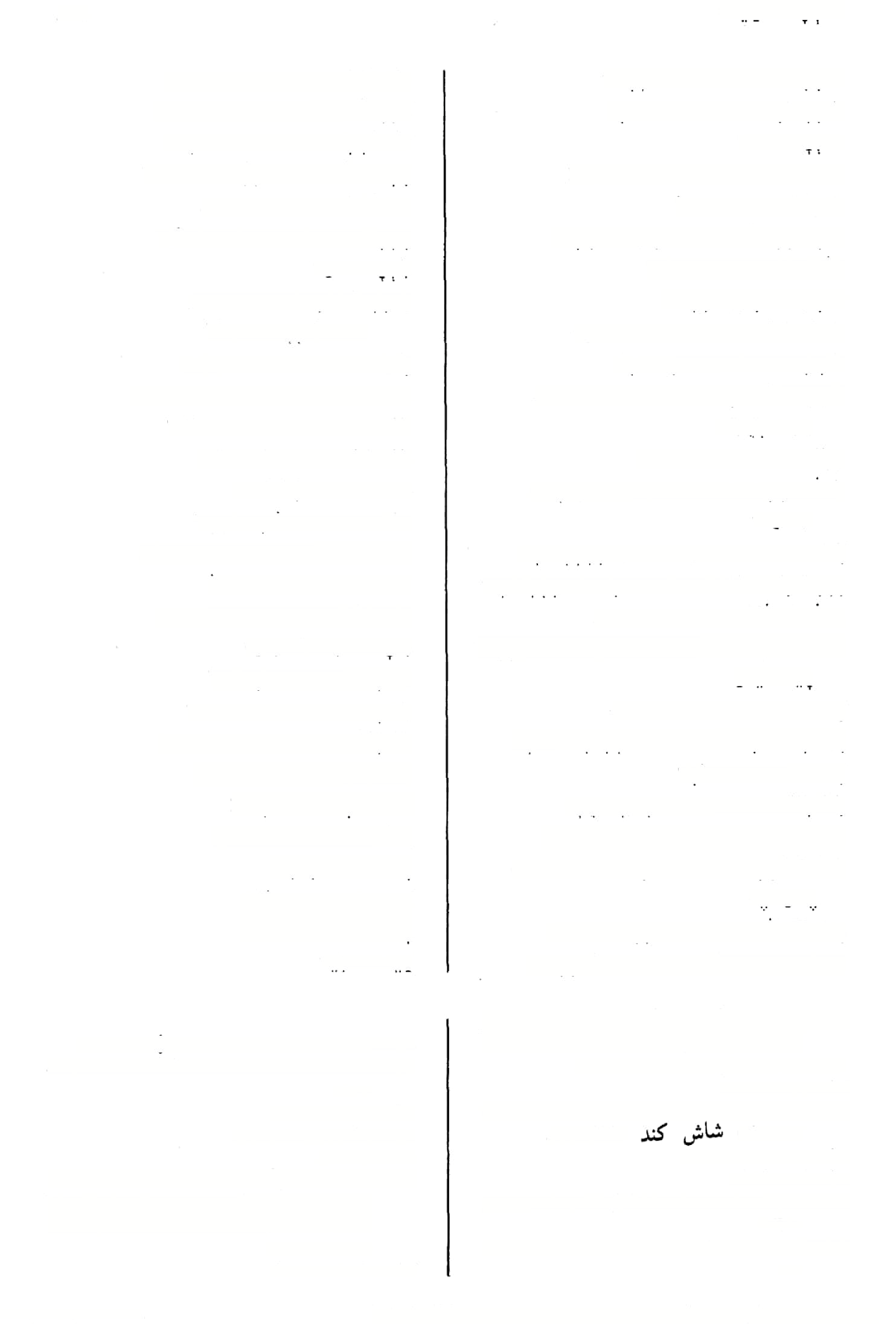 סטרא סופו )ב״בידב2> סופיה64 א ועוד( )כתו׳פ ה סיטראינינהו גרעיני תמךים סופלי )חובות(צדדיים  הם70 
0טת )שבתק ד ב,סדסזא( סעתה סיאנא )שבתק לח ב 2( ח׳וא״פ:םיינא סיאר )ב״במאב( רוב כי״י: סייר סיארא )ב״בכאב( ר׳סיירא 
סיב )תע׳הב( זקן )עבר( 
סיבו)יב׳סהב( שיבה, זקנה 
ם[י]בותא )שבתקנבא-אה״ח( הזקנה סיבותיה )חע׳כב( זקנותו סופרמתא )ב״בכאא( ר׳ס פר מתא סדראה )גס׳לאסע״ב( בן־סור־א 
סורייקי65סומקי <םנ׳קה ב,ע״זד ב( חוטי גידים אדמים סחא )חול׳נ ח ב( ךחץ)גופר( סחוסיכסא א- )שבתס וב,ביצהכגא( הפוך בוס על- 
בסיחופיה )ע״זטזא,חול׳נבב2( באצבעותיו בדראדפיחופיה )חול׳נגא( בשורת אצבעותיו ר׳ סיכתא 7 )סדקיבסע״א( סיד) = טיח( סיבטא1 סידא סחור סחור )שכתי גא יעוד( סביב סחט $לימא ריחא )ב״מקידב( סחטה) = קלטה( שחור73 )נדהכ א( סיואה72 טליתו ריח סיוטא )יומאכ ב ב( פחד, סיוט סי-ומא )ם"כבבא( סיום )הדרשה( לסיומינהו )כרי׳ג א( לסי-מם סיועי,לסיועי לסיע 
סיועי74 )ב״קלבא( )ל(םיע לסיועיה לסיעו 
סייחא )יומאע זב( שיט סחי )יומאמ בועוד( רוחץ )גופו( לכיסחיט לחו <פם׳לגב2( לבשיסחט אותם סחיף )ע״יעדב( כופה 
סחיפא )פס׳מא,ע״זנאב( כפויה, מטה 
סחיפועילויה )שבחקכאסע״ב( בפועליו סחיפיאזקדדי )חגי׳טיא( הפוכים )ומונחים( זה עלזה נועל )נעלים( סים סוים סיים סחףארישיה )סדק דא( כפה על ראשו סחר )ב״קפ זב> סובב) צ(, הזר עלוזבתחים .     cTKxT      במג׳פורע״א-ד׳:םטכתאמל״י להשיר שער, התל׳ מזהה בו את "שמן המור" במגלת אסתר. ואין עליהם שטר. כי״י וע׳ והקב׳: סיכתא. כך גם מ׳. מל״פ          —0L          ,ערוך)ע׳םיינא(:פי׳לבושא אוכמא זה פי׳ ו״׳ח ז״ל וזה גמרא שלו. וגמרא שלנו סייבא, )ע׳ סייבא(: ם׳׳א סיוהא פי׳ של אותו מקום שהוא כחרת )מסי׳ ר״ג(. מ׳ וזז׳, ד׳: סייעי. (68 (69 (70 (71 (72 (73 (74 ע׳  )מל׳׳פ                    JL    =  בעל  כנפים ארוכים, עה״ש(, מ׳ ד׳: סוסביל. הנקרא "איל קמצא" )עדיות פ״ח מ״ד(. 
ע׳:םםגוניתא. 
רש״י: חולי מעוצר השתן, ואדם נעקר ממנו. כעלעה״ש גוזרו מל׳׳פ                          = עוקר שתן. מ׳ואה״ת, ד׳: סיפיה. ע׳: שודייקי. ע״י, וכן בתרגומים, ד׳: סחרונהי, אה״ת: סוהרנוהי, מ׳: סחרנהי. רש״י: שרושמין החנוונים על החביות של יין שלוקחים וכד. (60 (61 (62 (63 (64 (65 (66 (67 מילון ארמי עברי לתלמוד בבלי / מלמד, עזרא ציון בן רחמים )עמוד 335( 113141ה                                                  ודפס מאוצר החכמה סיים —סילתיה סיירי )גט׳ל ח ב( מבקרים סייריה82 )ביצהל ב ה בז־קו פייתא )תול׳קהא( אני מבקר פיפי יתדות 319 סיים )נדהכ ד ב( סי:ם )צ( סיימוה סיימוהו 
סיימי תע׳יבב(75, מ״קכדא( נועלים )נעלים( סיימת )גדהיב> סימת זקן85 פיפי83 דיקנא84 )יב׳פסע״ב( יתדות סיפיה )פס׳פא( ןתדותיו 
0יפת א )ערב׳ז ב,סג׳קיבס ע״א86)ן תד 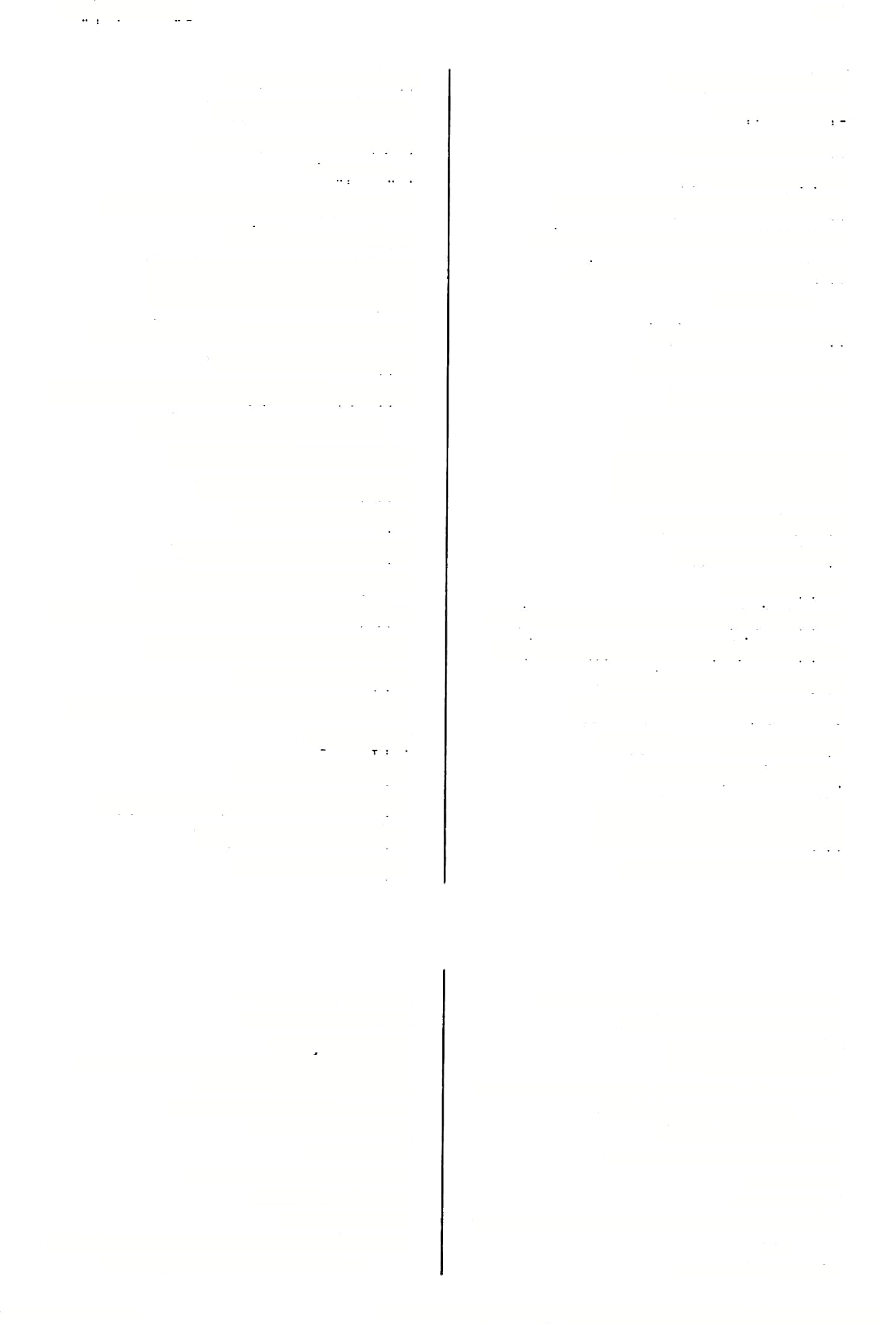 סיימת76 )תע׳כב א( אתהנ ועל )נעלים( סיימתץהו)םר׳ל גב,מג׳כהא( סימתאותם סיינא )שבתק לת ב,עירו׳קברע״ב( כובע סי?תא )ב״קצטב( טביעה )מטבע( פיפתיה ב״קצטב-פ״ב(87) טביעתו )מטבע( סילוא )יב׳עה בועוד(  קוץ88 
סילוא דלא מפע דמא )ע״זכ ח ב, חול׳טזא( קוץ עזאינומוציא ךם)= כינוי לחרם( סילואתא )גט׳פדא( ר׳סילוותא סילוותא89 )גם"פ דא( קוצים סילף )שבתסזא( קוצים 
מילויה )פס׳קיאב 2( קוצו,ענפו )בעל שוליים( סייניה )שבתק יטא> כובעו סייע )מ״קי בא,ב״במאא( סייע סייע )סנ׳צהא( םיע)צ( 
לסייע77 <ע״זעבב( ר׳ לסיועי סייעי)ם"קלבא ( ח׳ה ׳: סיועי סייעיה )ב״קכב,ע״זכבא( סייעו סייעינהו )שבתכאא( סיעם סייען )גט׳ידב( סיעני סילונייהו )שבתל ם ב( סילונותיןזם90 סיוע פייעתא סילייתא )בר׳וא91,שבתקלדא92,2בכרתב3 2(9 שליה )כתו׳סגב,ב״בנחא( עזרת שמים סייעתארעזמיא פילתא )ב״קכבב( קיסם )להבערה( פילתא94 )יב׳סגב( קוץ סייעתאמןשמיא <מג׳וב 2> עזרה מן השמים פי-יפא )ע״זיזב( םןיף, אוחז ןז.ךב ר׳ סילייתא 9(62 בכו׳ח ב 95,2 פילתא )שבתק לדא עזליפיסייפא )גם׳"א ( שלופיחו־ב סל סילתא )םייפי)ה78 )תע׳כאסע״א( חרבות סילתאי )ב״בע דא( סלי סילתה97  יב׳סגב(98) קוצה) = קוץ שלה( פייר בודק, מבקר )נכסיו( סיירא )ב״מעוב4> בקרה, בךקה סילתי )שבתכ  בועוד( קסמים בקור80 )ב״בכ אב( סימן פיירא79 סילתיה )גטיןםוא( סלו )ערב׳כאב( כךקוהו סיירוה81 ה׳ר׳ וה״ג, ד׳: סיבתא. ביחוד של עלי הלולב. מ׳, ד׳: סילואתא. מל״י ׳* ןי1  *י  r . ע׳: צינור מרזב וסילון אחד הן. ע׳, מ׳: שילייתא, ד". שליית׳. ע׳, מ׳: סילתא, ד׳: סליתא, סלתא. מ׳: שילית׳, שיליא. ם׳: סילתה. פ״א - ד׳: סליתא, ע׳: סיליתא. מ׳: שילית׳, שיליא. מ׳, ד׳: סילתא. בעל הערוך הביא לפני כן גם חול׳ צה רע״ב: איית סילתא. אבל שם מתאים יותר: סל, כפירש״י. (87 (88 (89 9(° (91 (92 (93 (94 (95 (96 (97 (98 מ׳, ד׳: מסיימי.  76( כי״י ואה״ת, ד׳: רמית. כ״י סם׳: לסיועי, ד״ו: ליסייע. ע״י, מ׳ ואה״ת  - נ״א. כי״י וע׳, ד׳: סיארא. ר״ח: נותנין הדגים ביניהם סימן ומודיעים, שיש בזה המקום מרעה ומתקבצין כולן שם. ע׳ ורש״י, ד׳: סיירו לה. מ׳, ד׳: צייריה, ועי׳ ד״ס אות ק׳. מ׳: סיבי. ע׳: דדיקנא. רש״י, ופירש: כלומר דכמה מקומות הויא לו שער בזקנו. כי״י וע׳, ד׳: סיבטא. (75 (77 (78 (79 (80 (81 (82 (83 (84 (85 (86 מילון ארמי עברי לתלמוד בבלי / מלמד, עזרא ציון בן רחמים )עמוד 336( 113141ה                                                  ודפס מאוצר החכמה 32C־ )"׳נא ב( ר׳סכייה <נז׳םאא( חסכייה ספיא סכיה סימא —סלא סימא   <ערכ׳ יט א( מטמון סימונא" דאנמא  )חול׳טזט סימון של אגם1 סך אותו )שכת קכג ב, ב״מ קטז א( ספי ׳נאב"(7ם אא,8) סכין לאשככתא סכייה סכינא 0כינא ספחת2 )שבת סז א, ע״ז כח ב( סימן סימנים ?ימטא סימנא סימני של קצבים9 סימניהון  מדה  ל ב( סימניהם סכינים 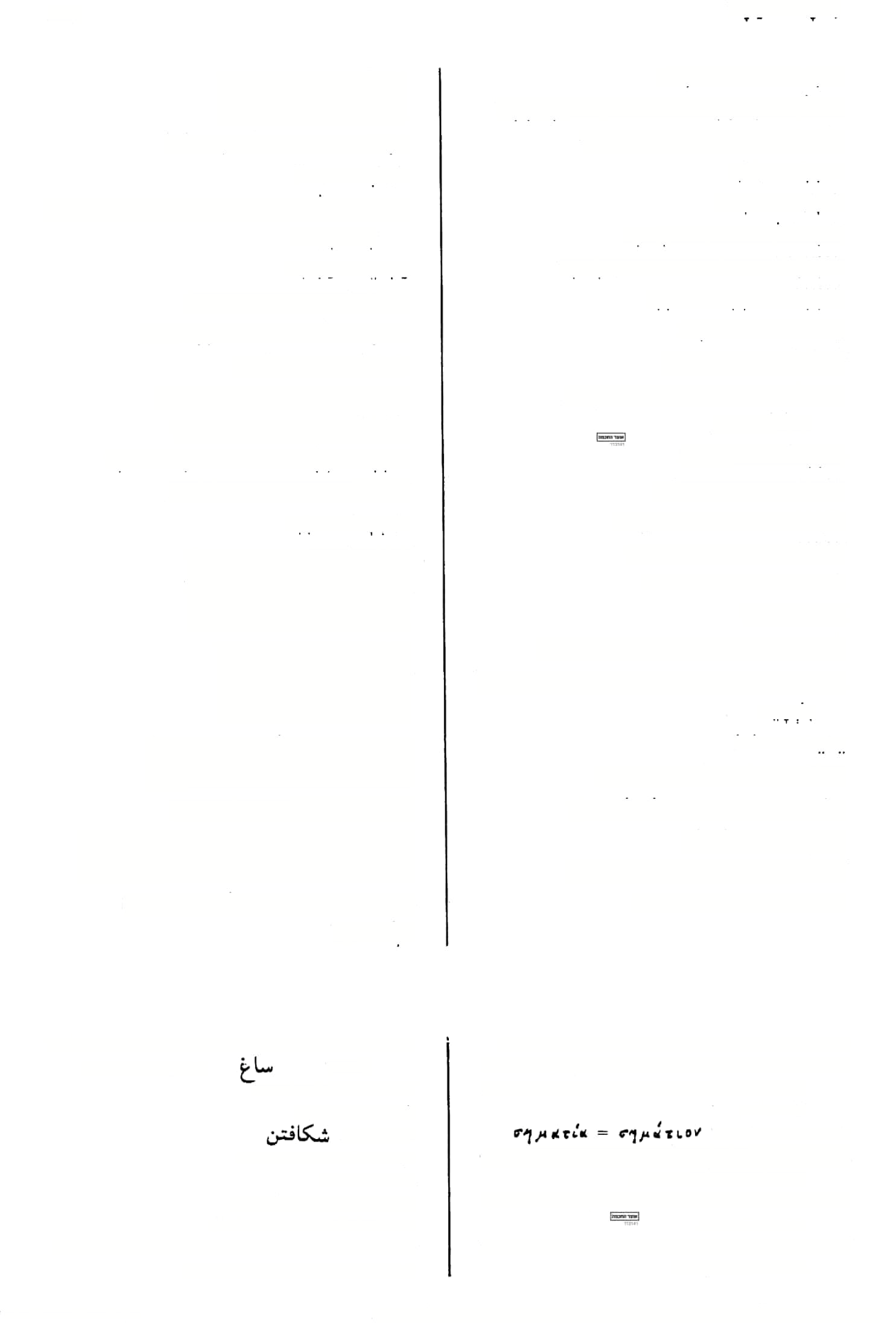 חול(, ית א, עז א> סכינו סכיני סכיני" סימנייהו  )גט׳לוא״ב״מפהט סימניהם סימניך, סימנך    סימנך סכנתם אותי )קיד׳כטט סכינתין10 )יב׳לטט נעלו סיניה שוטה )סרק  ט סכים11 )מר מאב( פקעת 3 סיסא סכך )של סוכה( (2 )סר ד ב סככא חותלות (2 )שבת קי א, ב״מ סז ב סיסאני ועוד( ר׳סככא 3 ה ב )סוכה סככה )סל לתמרים( )ב״בקכיכט בכור שוטה כופראסכלא זעם )ע״זדא( סיסיא‘ סקלי  )קיד׳לוא( סכלים, שוטים )גם׳ סט סע״ב( סנה סיסנא סכנה סכנתא )פס׳מבב-מל״ם( סנסנים סיסני )בר׳כהןזע״ט סכנתם סכנתון ר׳ סיסאני <ב״םםזב2( סיסני )פס׳קיבבט סכנתיך סכנתיך ד א> ר׳ אסיסנא <פם׳ סיסני סיכסא12  )ב״ב עד א 2(  שוטה מכסן13  )סר ק ט  חסכים סכר   )ב״ב עג ב ועוד( סגר סכר   )ב״קםבועוד> סוגר םי?א5    סוף סיפא דקרא  )כרי׳ ב ט   סופו של הפסוק 
סיפא  דמתנ״תין   )ב״ק לב א ועוד(  סופה של משנתנו סכר )= עשה סכר( )גם׳ ם ט סכר סופו סיפיה )מג׳כסרע״א, כתו׳ יזא( קבר סיכלא סופו של הפסוק סיפיה דקרא 15 סגר4 / סכר )מר סי ט סיכרא סד  )ב״ב כא א, סנה׳ צה ב( חשבון, סכום )כ״סכדבט סוכרים )= עושים סכר( )חול׳ קהא( ?זכרוהו )= עשו לו סכר( סכרו סכרוה סד  )ע״ז יא ם> חשבון6 לסכוניה  )שבת קטז א, תול׳ צא ב( לס?נו ז א( אני סוכר, אני סותם )ב״ב סל סכרנא סלא סיפורי  )גט׳סזב( ר׳ סינורי פי׳ אחר: אח, רע, עי׳ ערוך. ובעל עה״ש מציע לגזור אותו מן                           בל״פ: מורד במלכות. מ׳ ורש״י, ד׳: סכיא. מ׳, ד׳: סכיה. מל״פ כך גם מ׳, ע״י: סכנתין. ד׳:סכםן. ערוך )ע׳ זלדקן(: סכסא. כי״י וד״י וע׳ ואה״ת: סכים. רש״י: תור שבמזוזת הדלת, שבו תוחבים הבריח לנעול. תום׳: ועוד יש לפרש סכר הנהר. (6 (7 (8 (9 (!0 (11 (12 (13 (14 (15 ע׳: סימוניא, וכן רש״י כ״י, ם׳: בסימיגי׳, ועי׳ ד״ם. , (laiche) רש״י: ״עשב הגדל באגמי מים וקרוי לישקא וכשהוא יבש הדוד וחותך ואין קיסמין נבדלים הימנו". ועי׳ עה״ש. השבעיסתרגמו 
עה״ש: ״נ״ל מל״י    c*c.ro'«j  אשר על ידה העתיקו ע׳ זקנים לא תקיפו )ויק׳ יט כז(". מ׳ ויל׳ ד״ש: סוסיא, שאיל׳ כי תשא ואה״ת: סוסיא בישא, ועי׳ עה״ש. על משקל "רישא", בכי״י: סופא, ובנוסחאות שלנו: סיפא בהשואה לרישא. (99 (1 (2 (3 (4 (5 מילון ארמי עברי לתלמוד בבלי / מלמד, עזרא ציון בן רחמים )עמוד 337( 113141ה                                                  ודפס מאוצר החכמה ?לוק-סלקינן )שבחקידב(  ר׳סליקי סלילנא24 נדה פז א( עלו כתו׳ כה רע״ב 16 ,2 )תע׳ כג ב 321 סלול )כתרסטא-מ׳(  סלקנואותך סלילנא[לך] לסלק אותה )כתו׳ סט א 3( לסלולה )ב״מפדבועוד(  כשהייתי עולה כיהוהסלילנא )עיר׳ פט ב ועוד(  )ל(סלק ?לולי עלית )בר׳ יח ב, תפיד כז כ( סלילת להלולי      לסלק )כתו׳ פג ב(  סלקת את־עצמך סלילת  נפשך ל?לולי18  )ב״מעגב(  לסלק אותי מ׳: סלקי )ע״זסזב( סלילת »!׳ ח א(  לסלק אותו לסלדליה19 )שבתעדב(  חתך קסמים 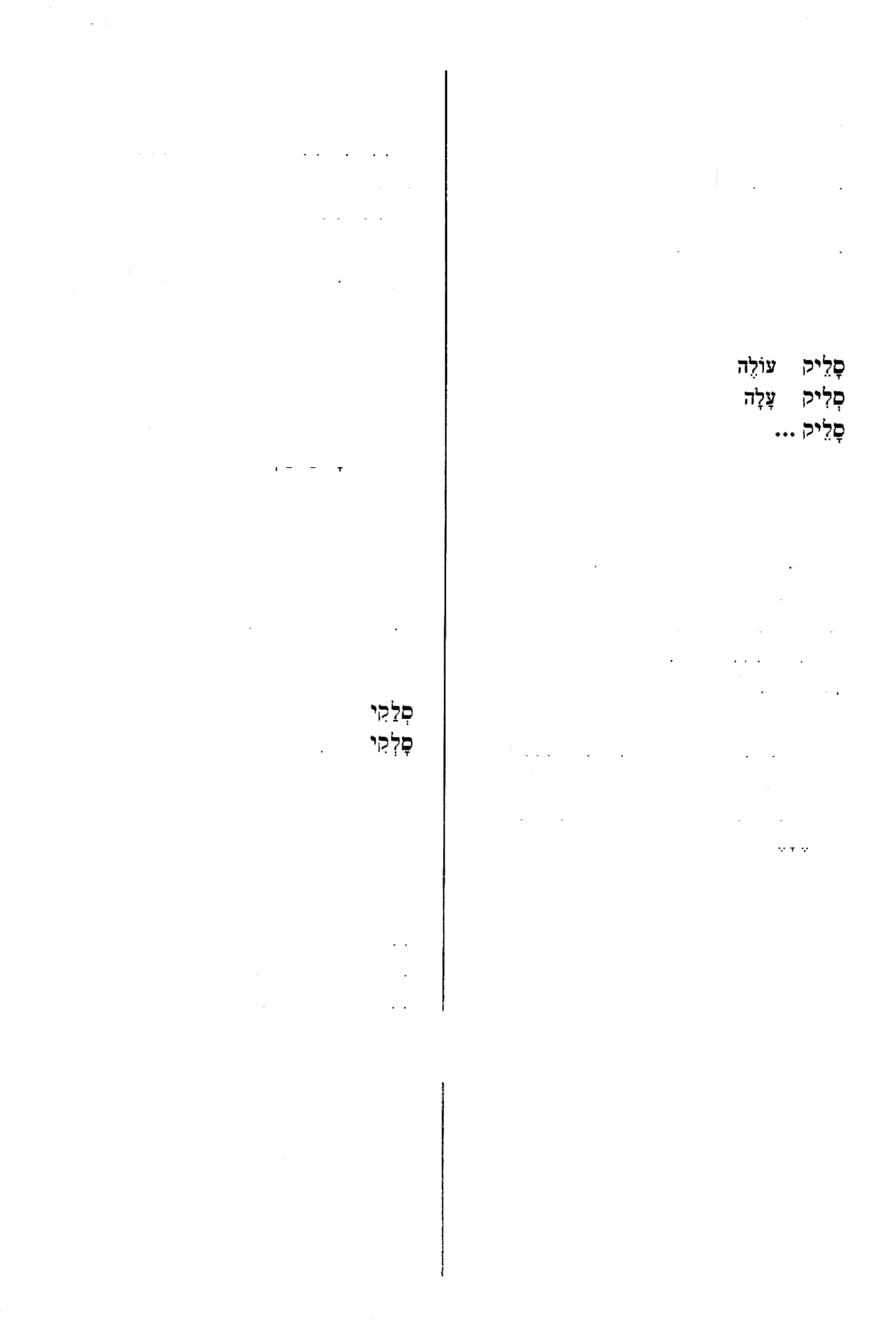 סליתסילתי )ביצה ים ב(  )ל(וותך )קסמים( סלותי )שבתקלדא( מ׳: סילתא, ור׳ סילייתא סליתא סלים )בר־ כזב( ?לי סלק סיללא25 סללא, ר׳ 0ק א20, ב׳׳מ קטז בי2) )בר׳ לג סליל ב27) עלתה סע״א26, קיד׳ ע )פם׳ נז 0ללא עולה סללא סללא  דנןתית )= סללא אדעתיה( )שבת קלד ב, ב״ב פד א( עולה לי■י א עולה על דעתו 
סללא  דעתין      עולה על דעתנו סללא  ד  תך     עולה/תעלה  על דעתך םללאדנ5תךאמץא        עולה על דעתך )#(אמו- )=  מתרפא( ... מהךה סליל   )ב״קפהב(  עלה )= נתרפא( ?ליל    )כתו׳ פא ב(  סלק )צ( סליל  להו   )גט׳סגםע״ב( סלק אותם ר׳ סלקי )סוטה לה א( סללו28 סלק עצמו )כרי׳ כד ב 2( סליל  נפשית )כתרצאב(  סלקוהו ?ללות ועוד( ח רע״א )עירו׳ אדעתין דסליל ולמאי )ב״פעגב(  צ״ל:לםלוקי ללללי29 ולמה-שעלה על דעתנו ביסללי     )ב״פפדא( ע׳:ביםקלי )בר׳ נז  א30, ע״ז טז  ב31)  עליתי עלו )ערם כד א(  העלו סלילו סלילו עולים ?לילו  נפשייכו     <גט׳ ם ב(  סלקו את עצמכם ח׳: סליקו )ע״זעא( סלקי )בר׳ מב א( סלקו את־השלחן ?לילו  תכא מ׳: סליקי )בר׳יזא,קיד׳םב( סלקי הסירו את התפילין »דהנאב( תפילייהו ?לילו ר׳ סילקא )שבר כג א( דסיללי32 מיא שלהם )שם( מ׳:שלקי דכולהו  סיללי )שבת נ ב(  אגדת נרקיס )ע׳( סלילוסתא סלקו עולים סללית סללין סלילוסתא    )ב״קלארע״א(  ר׳ חליקו ס תא ?לילי    )בר׳ נז  א22, גס׳ עד א, קיד׳ ם כ - n׳(  עליתי )ב״ב«כ(  עלינו סללינן )בתו׳ פג ב> סלקתיאתעץמי סלילי  נפשאי )פס׳פזב( אנו עולים, נעלה סללינן )סוכה נד ב( עליתי לילית?23 לפג בשבועות כג רע״א - ד׳: סילקי. אה״תנסליקא. כל הקטע "דלא אישתיור..." לי׳  במ׳׳ ונ״ל, שגם רש״י לא היה. מ׳ ואה״ת: סלקי ויתבי )ד׳: סלקו יתבי(. כל בי״י ורי״ף ותום׳ לי׳ "אי בעי נכרי לסלקי". מ׳: סליקי. מ׳, ד׳: מליקת. רש״י.׳ דסילקא, מ׳: דסילק׳. (25 (26 (27 (28 (29 (30 (31 (32 מ׳ וע״י - פ״א: סליק עננא, פ״ב לי׳. מ׳זסליקו. כצ״ל, ד׳: לסלקי )ור׳ ח׳׳ג שם(. מ׳ ורש״י: לסלקיה, תום׳: לסלוקי. מ׳ פ׳ ב״נ ועוד: סק. מ׳פ׳ר׳אב:םק. מ׳, ד׳: סלקי. מ׳ומ׳בלי׳״כיסליקית..." א״פ: סליקי. ד״י: סליקו, מ׳: סליק... אשכדויה. (16 (17 (18 (19 (20 (21 (22 (23 (24 הודפס מאוצר החכמה מילון ארמי עברי לתלמוד בבלי / מלמד, עזרא ציון בן רחמים )עמוד 338( 113141 סלקית  —סמכין322 )סנ׳לב(  ני״י: כיון דאסתמיך כיון  דסמיך סמיך מ׳: סלקי )בר׳ גז א( סלהית אסתמיך )בר׳כא,ב״םפדא(  עולות סלקן סמוכה סמיכא )פס׳קיגא( אתה עולה סלכזת )זב׳טוא( סמיכה, עבה סמיכא w ג ב ועוד( פש0ן3להלשם ץ1התם סץיהזת כי סמיכי      סמוכים )=  לארץ ישראל( בנים סמוכים כניסמיכי      פם׳מסא,קיד׳לארע״ב(41) )יומא יא ב(  אתה מסים סלכזת )=  בעלי סמיכה( 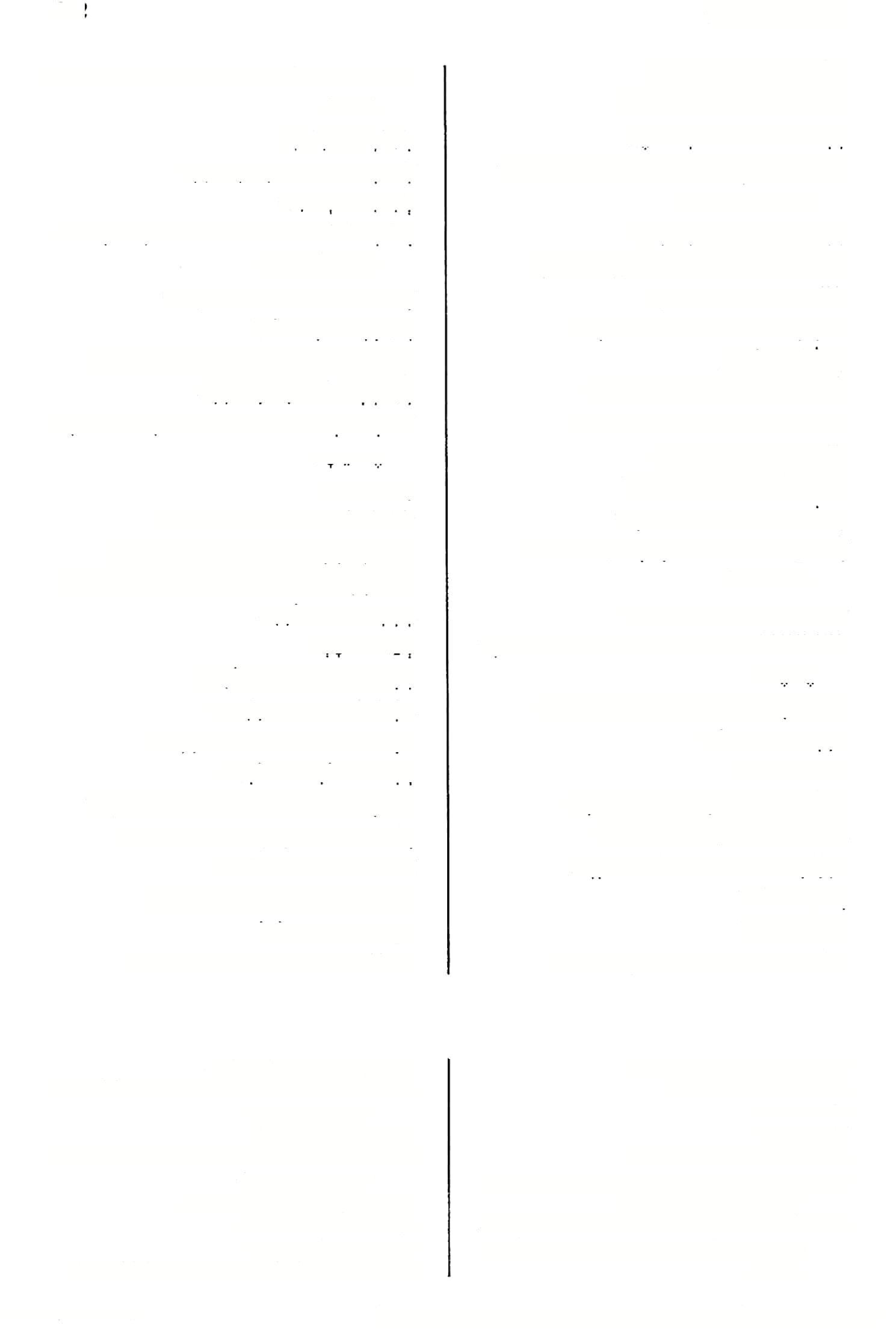 סלקןת את־־עצמך )כתר צג א( סלקתנפשך סמיכים, עבים a  מ׳ נ ב) סמיכין )מג׳ יח א, ב׳׳מ קז ב(  ?ם סמא אני סומך סמיכנא <ב״ק לא ב(  סומים, עורים סמוותא33 )קיד׳ עג ב(  סמוכה לעיר תא42 ל סמיכתא סמך )צ( סמוך סמיכה, עבה ’סמיכתא42 )שבתסורע״ב( ר׳למיסמך לסמוך34 עורו( סמאו  )= <ב״מ פה ב( לעיניה סמינהו ר׳ סמכו א36) בו )סב׳ יח סע״ב35,2 סמוך את־עיניו מ׳: סמיך )כרי׳ כד א( סמוך ?מד סמד ח סמכי )גט׳כטבמ סמוכי37 מ׳ שט׳: קסמיך )בר׳דב( קאסמך )כתו׳ יו א, סב׳ יד א> סמכו סמוכו )יב׳ סד ב(  אבין של סמך43 אכין  דסמכא לסמכו ( = לעשותו )פס׳ קסז א 2( לסמוכיה בן״סמך43 כ44, גם׳ ו ב, קיד׳ מד כ( )יב׳ סד כר  סמכא סמיך, עבה( סומכת סמכה/א )ב״קנבא( ר׳סמייתא סמותא סמכו סמכו סמא עיניו )ר״ה כד ב, ע״ז מג ב( עיניה  דדי) 5«י )ב״מקטאועוד( סומכים סמכו 38 שלזה סמכוהו א 2( )מ׳ יד סמכוה מחק )אחד הפרטים שבברייתא39) סמי )כתרקיבסע״א( סמכוהו )סמכוה)ו45 עור, סומא סמיא סומכים, תומכים סמכי סלת סמיךא - סמכתי )כתר יב א, מ׳ ו סע״א( על א — סמכי סם )=  תרופה( שלו ע ב 2( »ט׳ סמיה סמלתי )גאולה לתפלה( ט ב( )בר׳ סמכי ר׳סמוותא ע״קלאב( *סמיותא39 )ב״ממטא( ה׳: סמכא סמכי )ב״ק נב א(  סומאת, עורת סמייתא40 )קיד׳לאב( מ׳:בניםמיכי בני סמכי ך סו סמיך סמך אותו )םנ׳יגםע״ב2( מ׳ ורש״י: סמכי סמכיה סמכין סמוך )שבת עז א 2, סוכה מת ב(  §מיך, עבה סמיך סמיך מ׳ ר׳: סמוותא, ה׳: דסמותא. אה״ת, ה״ג וגאוג׳ 246: סמיתא, ד׳: סמותא, ה׳ ה״ג: סמיותא, מ׳: סמוותא. מ׳ ואה״ת, ד׳: סמכי. בת״א לי׳ ם׳, וגליון הוא מיד מאוחרת, והיה צ״ל: סמיך )"ושכיחי ביה רבים"(. חולין קיב א - כי״י, ד׳: אסמכיה. = יש לסמוך על דבריו. מ׳, ד׳: לאו בר סמכא. הגהתי )ע״פ "אותבוה" במ׳ ואה״ת(, מ׳ ואה״ת לי׳. (39• (40 (41 (42 (42• (43 (44 (45 מ׳ ר׳, ה". סמותא, ד׳: סמיותא. א״פ: סמוך, מ׳: למיסמך. מ׳: סמכו. מ׳: סמי׳. מ׳ ו׳: סמכי, רי״ף: סבי סמיכי. השתת צורת הפרצוף שבטכעת, ובע״ז )ל׳ א׳( על נחש, שבא לשתות מן היין: הרתיעהו! למשל: סמי מבאן טבול יום )שבת יד ב(. סמי קילתא מקמי וומירתא )= מחק את הקלה מפני התמורה( )פס׳ מה רע״ב(. (33 (34 (35 (36 (37 (38 (39 מילון ארמי עברי לתלמוד בבלי / מלמד, עזרא ציון בן רחמים )עמוד 339( 113141ה                                                  ודפס מאוצר החכמה סמכינן —ספדי )ב״ב קבב א(  רעה פניא אנו סוככים 323 פמכינן מאוס לי הדבר )פס׳קיגא( פניאכימילתא על מה אתם סומכים )עיר׳כאא( אמאיפטכיתו ה?ו־ס הפנימית )חול׳ נבחנוד> פנןאדיבי  אתה סומך כזכת - מ׳ וא״פ( שונאת )שבת כו רע״א םניא)ה( )בר׳ מג ב(  סמץ?46 סמל  ק )נדר׳ סב א(  כעור הדבר פניות  מילתא )ב״קקאא(  סממני )=  צבעים שלי( פמנאי )ר״ן: רוע לב( ס  נין, סמים )ב״מפהמ״ב( סמני שמותיהן מאוסים. 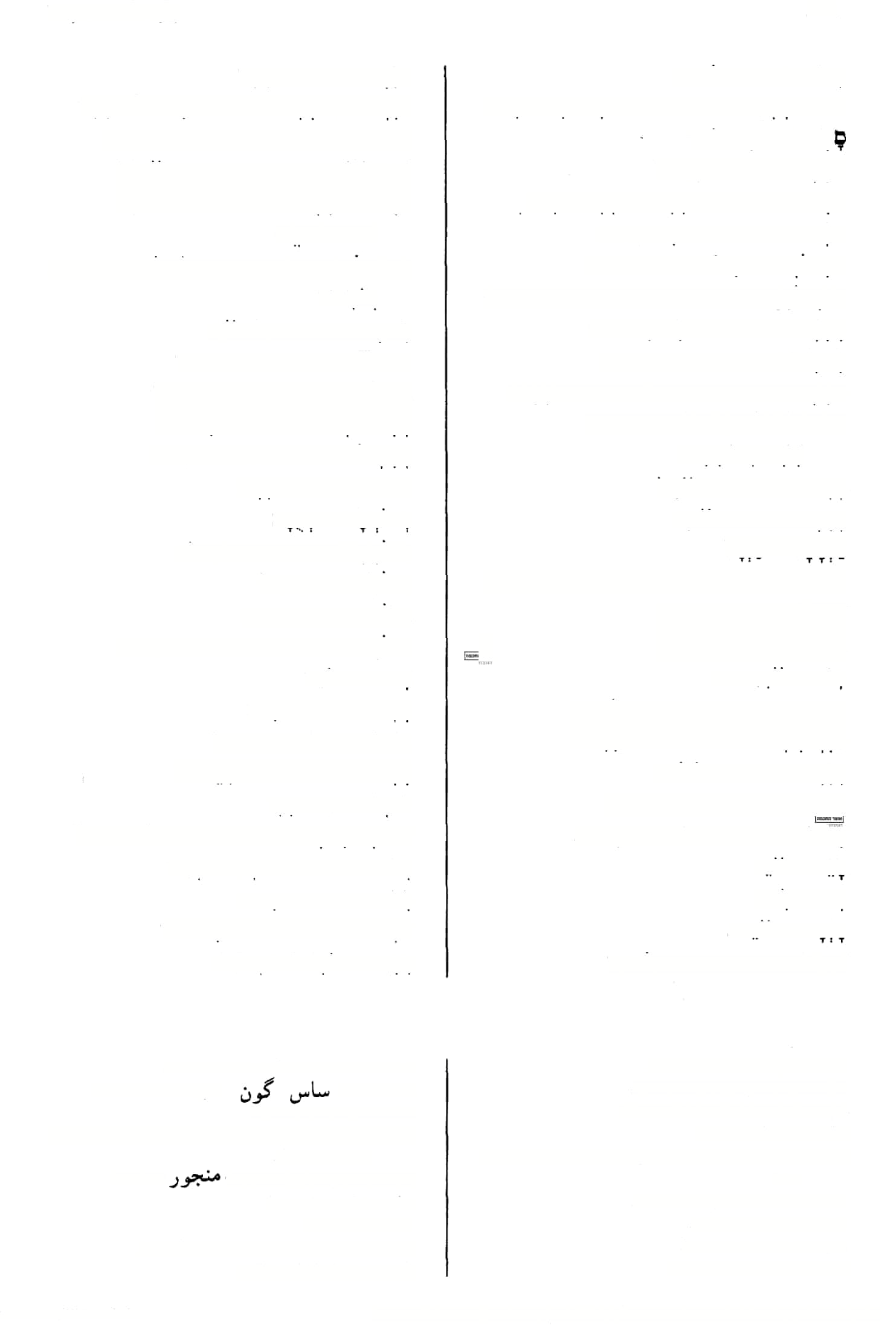 )מג׳ יד ב( שמהייהו סנףן סמפון )בריאה ובכבד( פבזפונא מכערים )סוכה לי א> סמפונותיה )של הריאה( פימפונהא )יומא ס ב(  אני שונא פנינא מאדימה )פ" ע( )ב״ב פד א 2( סמכןא )שבתסזרע״א( ר׳סוכרי פנרי35 )בר׳ נא ב> סמרטוטים פבןרטוטי )שבת כה א( ת״אלתחש פפגונא56 סמתר48 ב47, ב״ב עד ב( )יב׳ קיד ב, ב״מ קז סמתלי ססגוני58 )יב׳סדב( פפגוניתא57 )מג׳ כה סע״ב( ניה דפנ)א(י49 שומ אכול־תולעת59 )יומאסב( ספמגור ששמועתו רעה50 סעדו )תע׳הב( פעור60 )הול׳ מג ב( שונאו פנאיה סעדה )עיר׳ סב סע״ב( סעדות פעורתא פעדדתא שונאך )גט׳ נוב( סנדל פנאך פנדלא סעךתו פעודתיה )שבתקיבא,תע'כדא( זוגשלסנךלים זוגא דפנדלי ס?דתם סעודתיידזי ה ב(  סנדלו )בכו׳ פטיליה סעדתך א61) )גס׳ נו א 2, נדר׳ כד סעודתיך g )יב׳קגב(  סנדלו פנדלך סועד פעיד שונאים )ב( פנו לקט )ב״מקידב( ם5א ז ב, מ״ק יז א, נדר׳ נ ב( מכערים )תע׳ פנו א62 ועוד(  נךבך )ב״ב ד פפא )שבתסברע״א(  קסדא52 *פנוארתא5 )הול׳ צה רע״א( האכילני פפא  לי שונאי )שבת יבא( פנוותי סף, מפתן פיפא סניפים54 ד רע״ב( )ב״ב פינופי33 על סף ביתו )ב״קקדבועוד( אפיפא  דביתיה )שבת סז ב - בין מלות לחש( ?יפות סניל! ספד, הספיד )מ״קכחבועוד( ספד שונא פני )תע׳הב(  הספידו ספדו שנוא פני )ב״מפוא(  הספידוהו )ספדדהל63 שונאת פמא סופדים, מספידים ע׳ א׳׳פ וד׳ שונ׳: סוכרי, מ׳: סיכרי. מל״פ                        = יפה-צבע)עה״ש(. ע/ מ׳ ד׳: סוסכיבתא.  = ריבוי גווג ים בעור )מחמת חולי(. ע׳: שנצטייר בשרו גוונים מן ההולי. לדעת בעל עה״ש מן ער׳            = מנוקר. בכמה ד״ח: סעיד. מ׳ ור״ן לי׳. אה״ת, מ׳: שפ׳׳ ד׳: שפה )ור׳ ח״ג שם(. ד״ו: ספדו׳ )= ספדוה(. ספדי (55 (56 (57 (58 (59 (60 (61 (62 (63 )קיד׳ ע א, בכו׳ מה ב(  שנואה ערוך ע׳ כספן, ועי׳ עה״ש. בל כי״י וע׳ ואה״ת, ד׳: סמא. סם־מרפא העשוי ממיץ עשבים. מ׳ רש״י וד׳ פידרו. רש״י: שיוצאות עליו שמועות רעות ושנואות, שהוא נואף. א״פ:  סנוורתא, מ׳:  סניאותא. ע׳: כובע של ברזל. מ׳: סנופי, ע׳: סניפי. = הוספה לדבר עיקרי. פניא (46 (47 (48 (49 (50 ) 51 (52 (53 (54 מילון ארמי עברי לתלמוד בבלי / מלמד, עזרא ציון בן רחמים )עמוד 340( 113141ה                                                  ודפס מאוצר החכמה 324 שפין71  )מ״קכחא( ספון )= חשוב( ספדי- ספק ספדי   )ים׳ קטז ב> ספדי שפינא  )תול׳קזב(  אני מאכיל )מג׳כחב2,מ״קכזב( הספידו ספדיה הוה שפינא72   )חול׳ צה יע״א(  הייתי מאכיל שפינא  )ב״מעא(  פ׳ ר׳ א: ספינן ח ספדו )כתו׳קגב( ספדן ספדין64 שפדנא שפינו    )יומא פג ‘סע״א72, ב״מ ע  א73, חול׳  לד ב(  אנו ספדנים )יב׳קכאב( פפדני מאכילים הספדנים )תע׳הב( ספדנייא שפי;תא    ספינה ספינתיה  <ע״ז סט ב( ספינתו 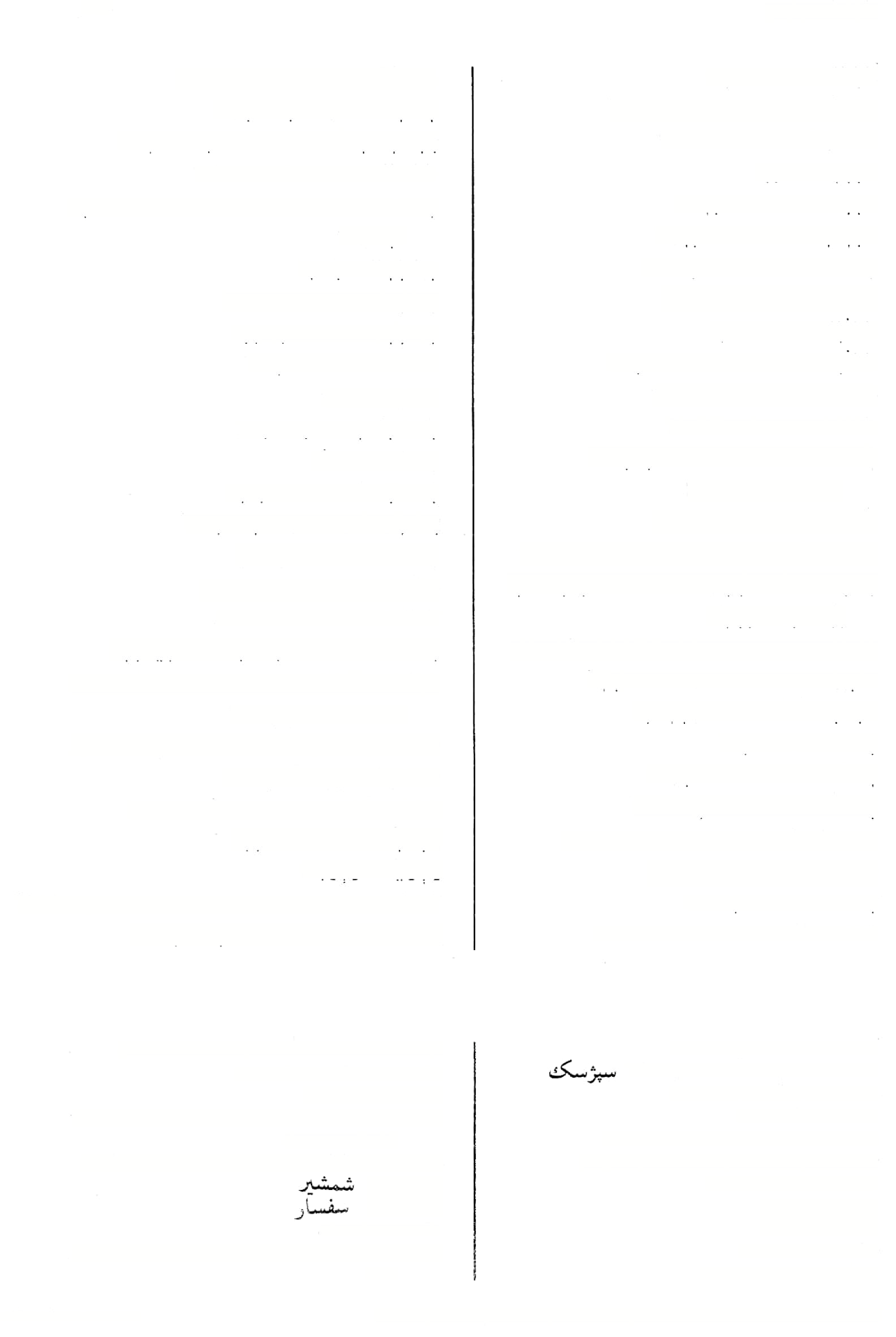 שפו  )פם׳ ג ב, כתו׳ נז ב( מאכילים שפולי  )פם׳גב2( האכילוני ספינתך )בכו׳ ח ב( ספינתך ספן )בכו׳ ח ב> שפונא מספיק <גט׳ יבא( 7 •שפיק ספנים נ א-ב, ב״ם פד ב( )נדר׳ שפונאי ספק ספיקא סביו )גט׳ נו ב( סיפו[ס(קא65 ספק־ספק ספק ספיכזא שיפוקא   1שם>  ר׳ סיפוסקא קפקות קפיקי לשפוקה   )מר קה  סע״א66, קי א> להסתפק ספיקייהו  <חול׳ סב ב> ספקם קא שפית  )חול׳קזב(  אתה מאכיל שפית75  )חול׳ צו א> האכלת )= להיות בספק( בה לשפוקא  )"׳ב ב(  ח׳: לספוקי שפרקי, לשפוקי    להסתפק )= להיות בספק( ספיתא  <ב״מפטבכ״פ(  ספיתה76 זה מלקטים )קיד׳לטרע״א( משפקו שפרקי להדדי ספיתא  )חול׳צוא(  ד" ו: ספיח שפיתו  )חול׳צהב(  אתם מאכילים, האכלתם לזה67 ספק )ערלה( שיפטא  תע׳כאא,ב״מעגב(68)  ארגז קטן, שק  קטן69 )מתעפרת כ״פ> א ז )ביצה מארעא שפנא ארגזר )תע׳כאא2,סנ׳קטרע״א( שיפטיה 7 האךמה7 ו(מתחממת מן ’פפטייהו69 <תע׳ כא א(  ארגזיהם קרקעית התבה )סנ׳קחסע״ב( ד דתיכותא םפנא8 שפי  )ב״מקידב(  לקט סרסור80 ,7 חךב9 שפסירא שפי70 ליה  )תמו׳כטא(  מאכילו תווכו, סרסרותו )כ״מסגב( שקשירותיה שפי ליה   )כתו׳ נ א 2> האכל אותו שפסלא  )שכר.כטב2(  ספסל שיפי בבא   )יב־ קיח ם, כתו׳ עה א> ספי הפתח שפשלי    ספסלים )שבת צ ב( סופד, מספיד ספיד שפק   <גט׳יב א, זב׳ סאב13 (8   הספיק ורש״יגיטין: מספיק ספיחים )פס׳נאב( שפיחי שפק  )קיד׳ לט רע״א(  ספק )= עשה  ספק82) הוה ספינא מ׳ ה׳: )חול׳צהרע״א( שפיי פ׳ ר׳ א, ד׳: ספינא.    74( )רש״י ו ) מ׳: ספק. ד״ו, מ׳: ספת, ד׳׳ח. ספיתא. = טיבול במלת. "ויולדת ביצים ואותן ביצים אין מגדלות אפרוחים" )רש״י, ועי׳ ערוך(. אה׳׳ת:םנפא, מ׳פ׳וד׳פיז׳: בסיפא, יל׳ד״שובסיטרא. בל״פ מל״פ שמ״ק:םפיק. רש"־: לקוט )"סירות ערלה"} שלא בפני שיהיה ספק אצלי. (73 (75 (76 (77 (78 (79 (80 (81 (82 מ׳ אה״ת: ספדו, ע״י: ספדי. מ׳ ו׳ וע׳, אה״ת: סיפוסתקא. מל׳׳פ ר׳ וק': לספוקי, מ׳: לספוק׳. זה שלא בפני זה. ה׳ פ׳ וע׳ )וכצ״ל כיב׳ מו א(, ד׳: טפסא. ע׳: קמטרא בלשון משנה )כלים פמ״ז מ״ז(. מ׳ ואה״ת, ד׳: ספטיה. מ׳, ד׳: שפי. אה״ת: צפון. מ׳וה׳, ד׳וספיי, א״פ ור״ח, ד׳: מספינן. (64 (65 (66 (67 (68 (69 (69• (70 (71 (72 (72• מילון ארמי עברי לתלמוד בבלי / מלמד, עזרא ציון בן רחמים )עמוד 341( 113141ה                                                  ודפס מאוצר החכמה ספק —סרי סקבא דשתא לינלא   )קיד׳ פא א( חבורת השנה  - הרגל92 סקבני93   םנ(׳ צח סע״א( בעלי חבורות סלו94  )תע׳כגב( עלו 325 לא ספל!  )ב״מסחב( מ׳וה׳לי׳ לא הדה !ספיר83  )חול׳ ד םע״ב> ל א היה מספיק ספקה   )כתו׳ ע ב, קז  א84 ועוד( הספיקה 
ספר מתא   )ב״מ קט ב, ב״ב כא א, ב85)  סופר העיר )קיד׳נוב,ב״קמאא( סקול מקלו סקליה מיסקל סקרא     סופר סקרתא     סקרא )= צבע אדום( סר90 סכינא   )עירו׳ סג א, חול׳ יח א 2> בדק סכין 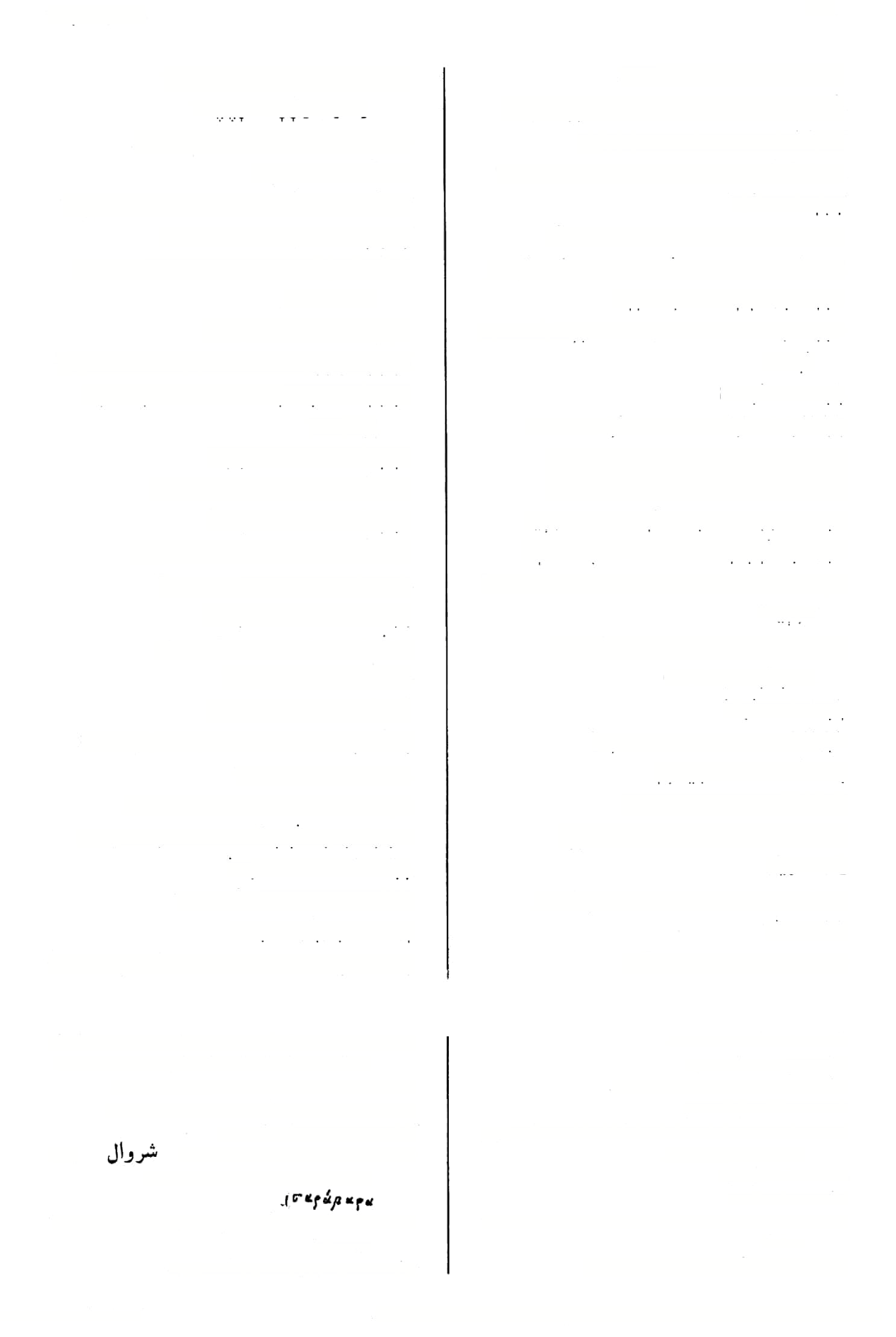 )של שחיטה( ספרא רכה   )סוטה יג ם> הסופר הגדול86 ס?ךא     ספר, ספר תורה, נזדרש: תורת פהנים ספרא דאגדתא     ספר אגז־ה םך3לא   )ב׳׳מ פא ב(  סלבל96 סלבלא דברתי   <גט׳ לאב> טלית )בצבע( כלתי סרכלא )ד(צריפא  )סג׳מדא-ע׳( טלית נקי לבן )ר״ח( גבר׳ יא ב, יח ב> ספרא )= תורת )סנ׳כטב( סופרי בית דין ספרא  דבי רב כהנים( ספלי     סופרים ספרי דבי דינא סרבלאי  )ב״במוא( סרבלי סופרי הדינים בי6) ב עט׳ םפריךדי-יני )שבת נח א, גט׳ יד א( סרבלים סרבלי )מנ׳כטם( סופרים דיקנים ספרי דיוקני סרבליה  )ב״מפאב( סרבלו סרבליהון   )סג' סב ב - מדני׳( סךבליהם סררחי  )סוכה לו א( מ׳ גל׳: אסרוחי לסרובי   )ב״קכרע״א( לטפס ספרי     ספרים, ספרי תורה, חדרש: ספרי ספרי  דאורייתא88  )ב״בידא( ספרי״תורה ספרי דבי רב   )יומא עד א, ב״ב קכד ם 2>  )המדרשים:( "ספרי" )ביצה יא א> דדה דדו סרדכיסרוך הסופרים )סוכה לח ב, סיטה מט א 2( ם5ליא לסרוסי   )חגי׳ יד ב( לסרס לסרוקי   )מ״ק  י רע״ב( לסרק 
סרוקיתא97  )נדר׳נסע״א( אךחת ישמעאלים סרח   )סוכה לו א( הסריח )= מלמדי תינוקות( ספריה    סופרו ספריה  )ב״קקטוא2,מנ׳כטב( ספרו ספת89  )חול׳צוא( האכלת )שבתקזב( סירהא   )כ״קפבב( טפויים98 סיפ" תא9  )ם:׳ קד א( ר׳ סיפטא סירדוא דגרגישתא  )סוכהכוא( ספרי העפר סרטיה  )ב״קכגב( סרטו הלא "סיפתקא־9  )ב״ב צו א( חמץ חזק סל!    עלה )נדי׳  נ ב( נתקלקל, החמיץ סרי סלן91   )בר׳ לג א, פס׳ קיב ב, ב״מ קטז ב( עלה )צ(  מתקלקל, מסריח סרי שק סקא )סוכהיגרע״א( מבאיש ריחם )רש״י( סריריחייהו )ב״ק קטז ב - ח״א( צלצל סקאה ע׳: חבורה של כל השנה  - הרגל. כלומר: כיון שאוכלין ושותין ובטלין ממלאכתן מחייחדין ובאין לידי עבירה. נום׳ הערוך. בנום׳ שלנו: עניי סובלי חלאים. מ׳ מ׳ ב ע״י א ויל׳ לי׳ ״ ולא ... סקו לאיגרא". = סער = תר׳ של "פקד". מכנסים רחבים וארוכים )מל״פ                      , וכן מעתיקים השבעים ותיאו׳ בדני׳ ג כז: מ׳ אה״ת וע״י לי׳ "דמן דסרוקיתא", ולא היה לפני המפרשים.  = יתושים קטנים, המצויים בגנים. (92 (93 (94 (95 (96 (97 (98 מ׳: ספק, והוגה: מספק. מ׳, ד׳ פ״א - סיפקה. כי״י, ד׳: סופר, ה׳: ספרא דמתא. = כינוי למשה רבנו. וכן בגט׳ יט ב כ״פ בם/ ד׳: דייני, ובב״מ טז  ב כרוב כי״י: )מן( םפר)י( דייני. אה״ת: ספרים. מ׳, ד׳: ספית. מ׳:  בסיפט/  אה״ת: בספטא, ק׳:  בשיפחא, והוגה: כטפסא. 
מל״ם  -404.     91( כי״י, ד׳: סליק. (83 (84 (85 (86 (87 (88 (89 (90 (90• מילון ארמי עברי לתלמוד בבלי / מלמד, עזרא ציון בן רחמים )עמוד 342( 113141ה                                                  ודפס מאוצר החכמה 326 סרנאדפדורא  )חול׳טזרע״א( סרן של הקדר10 סרנאדמי-א )שם( סרן  המים11 סריא —סתיר סריא"  מ5איש, מקלקל סריא )בכו׳ח  ב( מתקלקלת שרסיא  )קידו׳ נב ב, ב׳׳מ מב ב12,2   בכו׳ לא ב13) עושה שכר14 עודף1 קזררח )יומא עט רע״ב> סריח סריח סרסן־א15  )בכו׳מטסע״ב( סורי) מן סוריא( סריך )ב״קכרע״א( טפס ח סרסיא )ב״מ מב ב 2, בכו׳ לא ב( םר0יה 1——שךיך )נדר'נ  א( נד?ק םךלןיהםרוך,י )ב״קצגב( סרוק סרקו סרקינהו )תע׳ כא א -נו׳הערוך( הריקום 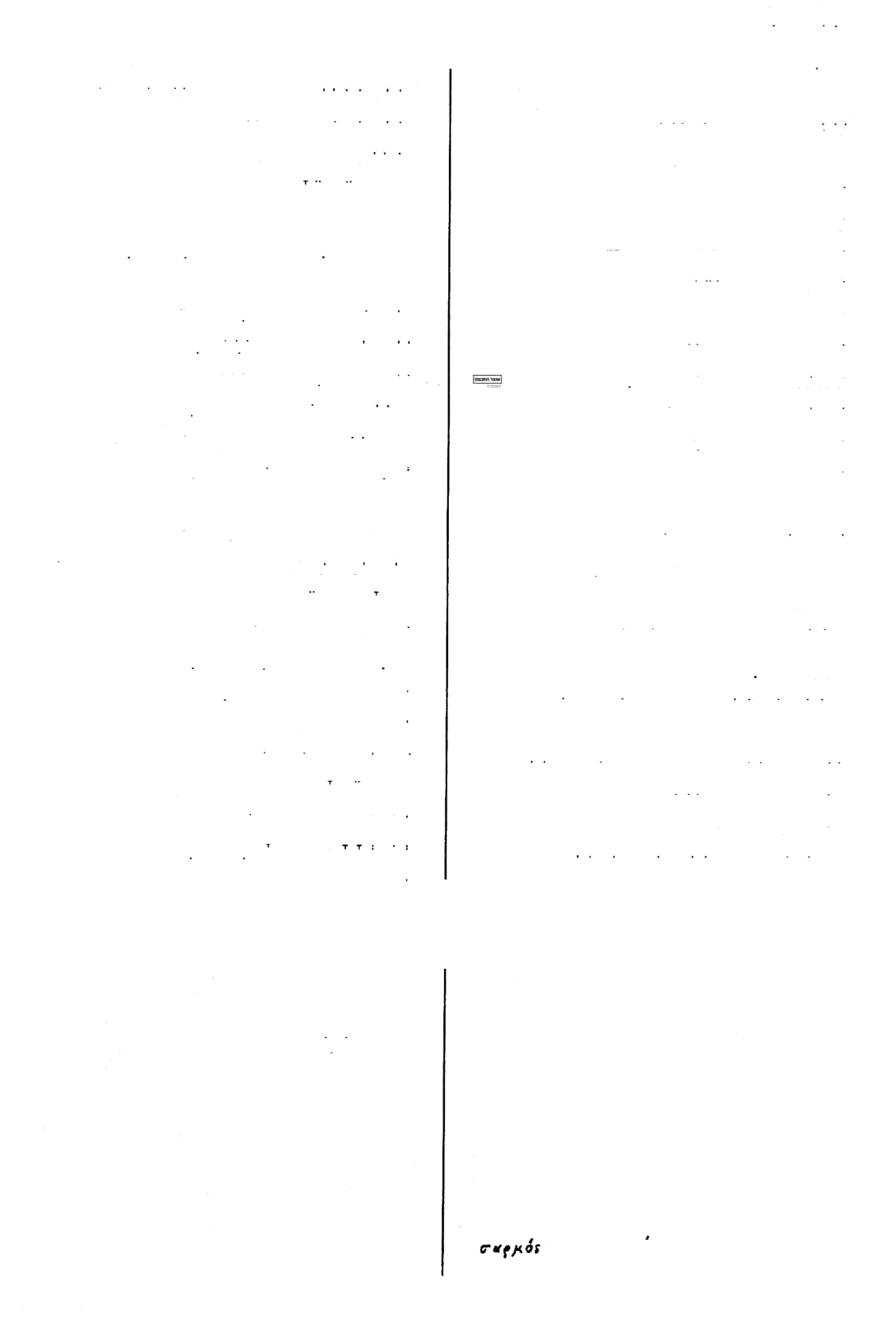 סררותא  )קיד׳עוב( שררה סררדתיה )פס׳קדב( שררתו סיתווא חרף ביסיתווא )ב״בגב( בית החרף 
סתום  )קידו׳לטא( סתם16 
סתום ספיקא  )קיד׳לטא( סתם הספק17 
סתומי  )סוכה  מד ב 2, מ״ק ג א 2( סתום  )ח( 
ת3א ל!א מסתים סתומי18   "דר׳ כג ב( התנא סתום סותם19 לסתומי )ע״זנב( לסתם סתומתאה  )מג׳כוא( ר׳סתימתאה סתורי  )יומא י א( סותרים, הורסים סתים   )חול׳ מס ב 2, נ א( סותם 
?]א סתים20 לן ת3א   )יב׳ מד א, כתו׳ מג ב( התנא סותם לנו סתימי  <שבת קלא א( סתומים סתימתאה21   הסתום22 סתיר   )שבת קנו א 2( סותר, הורס סריך )גט׳סחב( נאחז שריך )גט׳סט א( ךבוק פריך )שבת קנוב( נ רר פרייכא )ב״קכבא( אחייזה) בצפרנים לטפס( סריכן )חיל׳מ וב,מת א( דבוקות 
סריסי2 )יב׳קיסא( סריסים 
פריק <פם׳קיא ב( סורק 
גופא סריקא  לב,פז ב 2,נדה מד א 2> גוף  ריק3 סריסותא4 )נדהכב( מסרק 
ברקיסריסי  ר׳ בוקי 
סריקנא )גס׳נ ז ב5,םנ׳צוב> אני סורק סירכא )ב״םיא,םנ׳נאב( אחיזה םיר?אךגבךא )ע״זלסע״א( ןזךגל3ע?יה שירפא דמשכא )בי!המ  א> דבקות העור סרכא )כ״בפוב( כי״יו עוד: מסרכא סרכי6 מילתא )פס׳נ א רע״א( גוררים  הדבר7 סרכיה )בר׳טזא( הרגלו סרמיטין8... סרמיסין9... )כתו׳יזרע״א,םנ׳ידא( פסלת ... מה שמטאטאים לאשפה = מסתובב ע״י זרם המים. כי״י ור״ח ורא״ש, ד׳: סרסיה. ערוך )סרסיא דבי ר״ש(, מ׳ נשתבש: סיסיא. ע׳: שמש. כך גם מ׳, רש״י: סוסריתא, תום׳: ססוירייא. רש״י: כלומר ספיקו מותר ... סתמיהו להורות בהצנעה ולא לדרשן ברבים. למד דין זה בהצנע )ע״פ רש״י(. רש״י בקיד׳ לט רע״א מביא: תנא סתים לה סתימי. כלומר: אינו אומר במפורש. וכן בבכו׳ מא רע״א, וכצ״ל גם בב״ב קכב ב, סנ׳ כז ב. במג׳ כו א בד׳: סתומתאה. כלומר: הביאו  את דבריו במש׳ או בבר׳ בסתם )בלא הזכרת שמו(. (11 (12 (13 (14 (15 (16 (17 ) 18 (19 (20 (21 (22 בכו׳ ח ב )פ״ב(  - מ׳, ד׳: סרי, אה״ת: מסריח )1(. רש״י: כמו תטרח על אחורי המשכן )שמוח כו יב(. מ׳: סריסים )כמו בהק׳(. בניגוד ל״מעוברת". השוה דברי נעמי: אני מלאה הלכתי וריקם השיבני ה׳ )רות א כא(. מ׳ וע׳: סריקוסחא. מ׳ ו/ ד׳: מסרקינא. מ׳: סריכי, מ׳ ב: מסרבי, ד׳:מסרכי. רש׳׳י: של קולא ומזלזלין יותר. ר״ח: אומרין הלא דבר פלוני היינו נוהגין בו איסור והיה מותר כן גם דבר זה מותר הוא ויבואו להתיר האיסור. מ׳: סרמסין. לדעת עה״ש - מל״י              cvf/taf ו־ מסובבו בידיו. (99 (1 (2 (3 (4 (5 (6 (7 (8 (9 (10 מילון ארמי עברי לתלמוד בבלי / מלמד, עזרא ציון בן רחמים )עמוד 343( 113141ה                                                  ודפס מאוצר החכמה סתם —סתרתמ )מג׳ מבא( נסתר ונרחב )הנקב( )רש״י( )קיד׳הב( סותרת סתר סתרא סתם23 סתם 327 סתם סתמא )נדה לגב 2, לזב( סותרת סתרה סתמו של ךבר פתמא דמילתא )חיל׳ ס א( סותרת29 סתרה סתמה  <שכו׳דא2( סתם אותה23 סתרו, קרסו תע׳נא(א < סתרו סתמה24  )חול׳ מט ס  ר׳ סתמיה סיתררה30  )בכו׳חסע״ב( סתרוהו, הךסוהו פתרי     סותו־ים 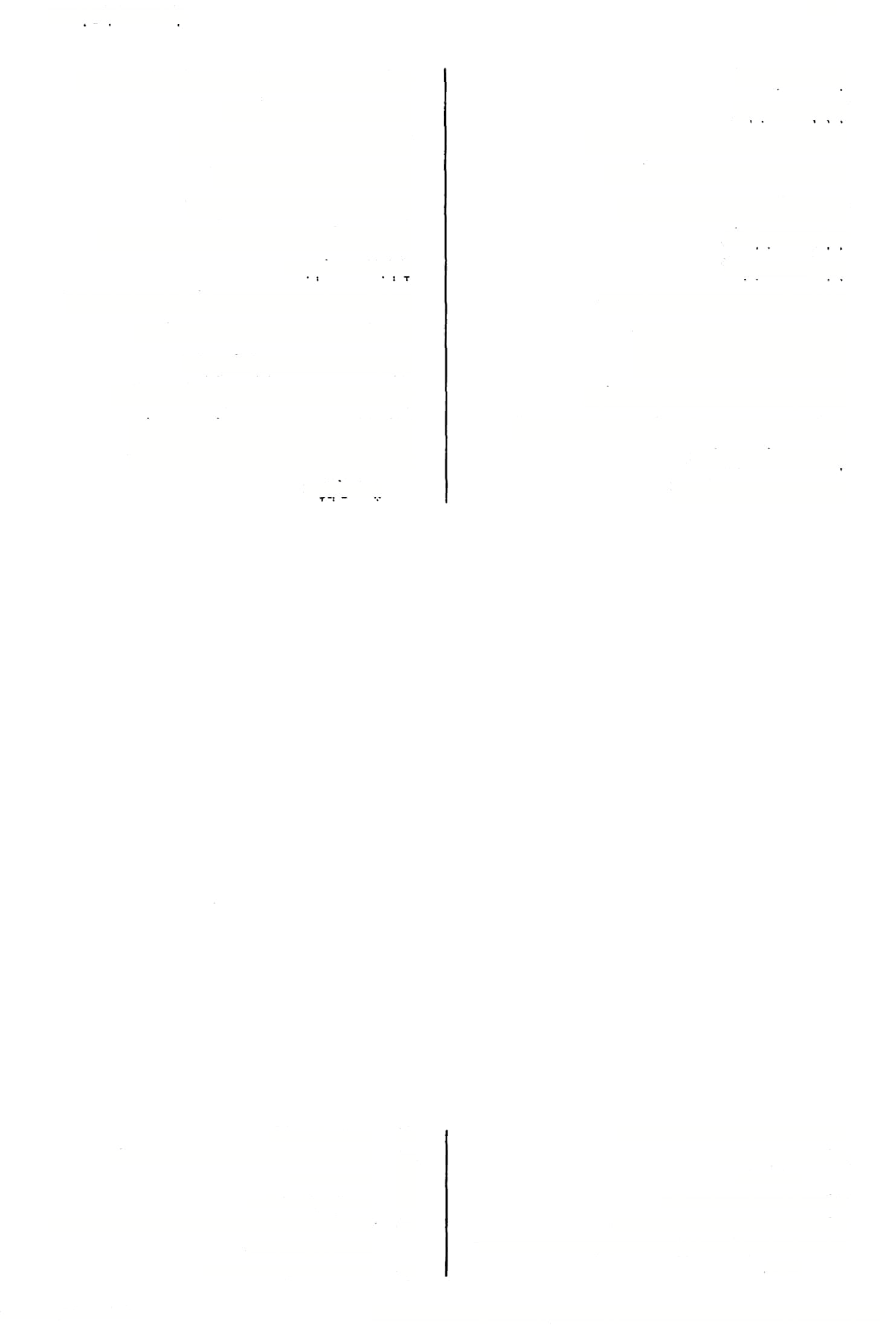 סתמות סתמו סתמי סתמיה סתריאזהךדי  )עיר׳ ז א 3(  סותרים זה את״זה31 )ביצהם ב- מ׳( סתמה25 סתמ)י(ה סתרימזייך  )יב׳קטזב( סתרי שערך סתמו27 a )גט׳ מט סתמיה26 סתריה  )ב״בגב( סתרו, הרסו )חול׳ מט ב( סתמו 28 סתמיה םתר)י(ת32  )ב״בדא( אתה סותר, הורם )גט׳סחסע״א( סתם אותם סתמינהו סתרנא  <ב״בזא3( אני סותר, אסתר סתרתה33 למזיה  )סנ׳קירע״א( סתרה את־שערה )יב׳צזב( )חידה( קשה )רש״י: סתומה(  סותר, הורס )חול׳ ם א( סותר29 סתר סתר סתר מ׳ ר׳, ד״י: סתמ׳. מעביר/רה את החוטים הנסווים לקנה הפלך. רש״י: סיתרו. ־= יש סתירה ביניהם. יל׳ שלו׳ שופ׳ ר׳ תתקי״ג וע״י, מ׳: סתר׳, ד״ו: סתרי )=־ סתר׳(, אה״ת לי׳. אה״ת: סתרה, רש״י: סתרא. (28 (29 (30 (31 (32 (33 = שנה הלכה בלא שם אומרה. מ׳ ר׳: סתמיה, ד״י:םתמ׳. הביא את המשנה כסתם. מ׳ וא׳: שסטמיה, אה״ת: כפתיה. רש״י:  סגר השלשלת סביב צוארו שלא יוכל ראשו לצאת. (23 (24 (25 (26 (27 מילון ארמי עברי לתלמוד בבלי / מלמד, עזרא ציון בן רחמים )עמוד 344( 113141ה                                                        ודפס מאוצר החכמה )גט׳ לחב> עבדיהם עבדייהו עאל   )ב״ב מא ב וערד( נכנס )קידו׳עבב( עבדינו עושים עבדין עבדין עבד1    עשה די דוה עבד   )בר׳ לא א( מ׳:דהוהעביד אתון עכדין   )כתו׳ נ ה מככלא דלא  עבד2  )שבת נד א( ר׳עבדא מ׳: אתון עבדיתו )ב״מלבב( כלכי״י:ליעבד עבד גביה )בר׳ מחא( מ׳ וע״י: עבידנא 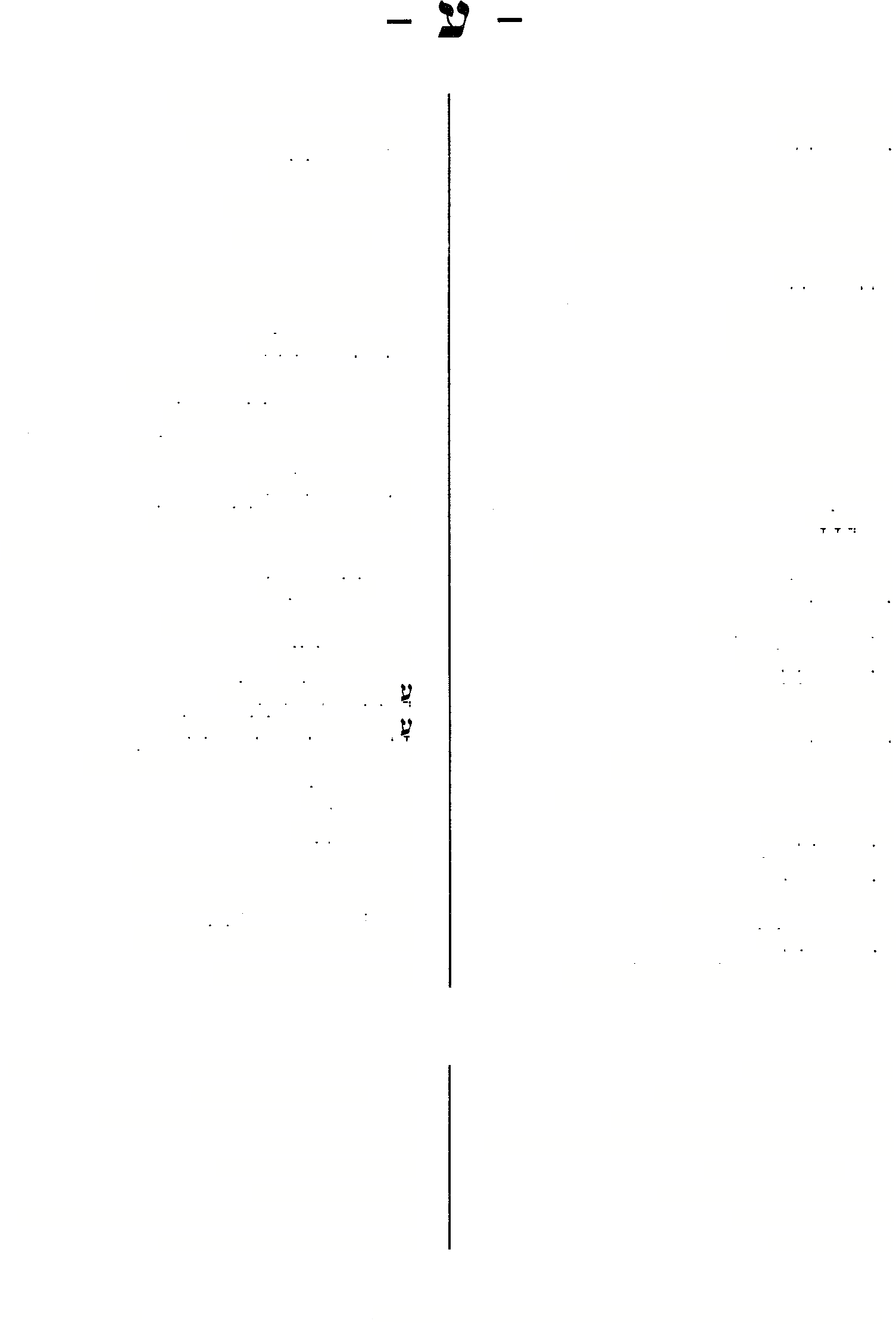 עבדינא עבד עבדא )ב״קפזא( ה׳:ועבידנא והןאעבדינא עשתה עכךא/ה עשאם )יומא עב א( עשה אותם אנו עושים, נעשה עבדינהו עבדינהו9 עבדינן עכךא/ה      עושה עבדא3  )חול׳ מד א(  ר׳ עבדה עבדא4  )חול׳נגסע״א( ר׳עבידא )שבת קמה ב- מ׳( עשיתי עשיתם עבדי)ת( עבדיתו א5) )ב״מקטזא( מ׳ה׳:עביד )שבת צז ב, קה ב, יב׳ לט א, כתו׳ פב ב, חול׳ מד עבדא עבדה אתם עושים, תעשו עבדיתו עשאה אתם א12< )נדר׳ כה  א10, סה  א11, ב״מ עג עבדיתץ מ׳ רש״י ותוכו׳: עביד )עירו׳כהרע״ב( עבדה עושים, תעשו עבדך    םנ(׳ יט א, ע״ז יז ב> עבךף עשו )גט׳פוא( עבדות עבדו עבדו עושות עשית, עשית אתה עושה, תעשה עבדן בדת בדת עשאוהו עושים עשיתי עבדוה עבדי עבדי עשיתיה )עיר׳ נד  ב13, ע״ז יט א14) עבדתה )פס׳ סח ב> עושים עבדי7 6 )אמר( עשו עברו עבוד עכור )שבתסוסע״א( מ׳ א״פ ווזוס׳: עביד עבדים עבדי עבדי )כתו׳קיבא( עבור, תבואה )חע׳כגב( עבור, תבואה )ערב׳ לא ב( חדשהעבור עיבור עיבורא עיבורא ר׳ עבדי עבדו )תע׳כדא( עשאו עבדיה עבדיה8 עבדיה מ א( עבור )נדה עבורא )ב״ב ו ב( עשהו )= עשה אותו( עבדיה מ׳ מ׳ ב: עבדי, רש״י: עבדי דריש גלותא. )וברש״י שבע״י: עבדי דבי נשיאה(. מ׳: עביד להו, א״פ: נעביד להו, מ׳ ב לי׳. מ׳, ד׳: עבידתון. מ׳: עבדיתו, אה״ת לי׳. כל כי״י: עבדיתו. אה״ת: עברתה עי(, תום׳ בע״ז(, מ׳: בדידי הוה עובדא. אה״ת, ד׳: עבידתה, מ,: עבדית. (8 (9 (10 ) 11 (12 (13 (14 בד׳ כ״פ: עביד. מ׳ א״פ: מכבלתא דלא עבדא. ד״י: עבדה, מ׳: עבדוה, ה׳ ר׳: עבד. וכן מ׳, רש״י: עבידא,  שאר כי״י: חיישינן )במקום "עבדא דמשתמטא"(. 
ד״י, מ, : עבדוה, ה׳ ר׳: עבד. לי׳ כל כי״י וד״י. מ׳ ב: עכיד. (1 (2 (3 (4 (5 (6 (7 מילון ארמי עברי לתלמוד בבלי / מלמד, עזרא ציון בן רחמים )עמוד 345( 113141ה                                                  ודפס מאוצר החכמה עיבירא—עברא הא עביר ליה איפורא   )בר׳להסע״א( לרי עשה אסור עבידא     עשתה עבידא   )נדה סב(  מ׳: עבד׳ )= עבדא( 329 עיבולא  זערדזא  <סנ־םטא( עבור החלש עיבוראלשתיןשני     )חול׳צהב( )חשבון( העבור של ששים שנה עיבוראלמתא     «דר׳ נו נ(  עבורה של עיר )שבתנםע״א> ר׳ מעבד 21 ברעבידא עיבורא15  ללשא16  )סוכה נב סע״א( בריח הדלת עשו עשי, עשויים 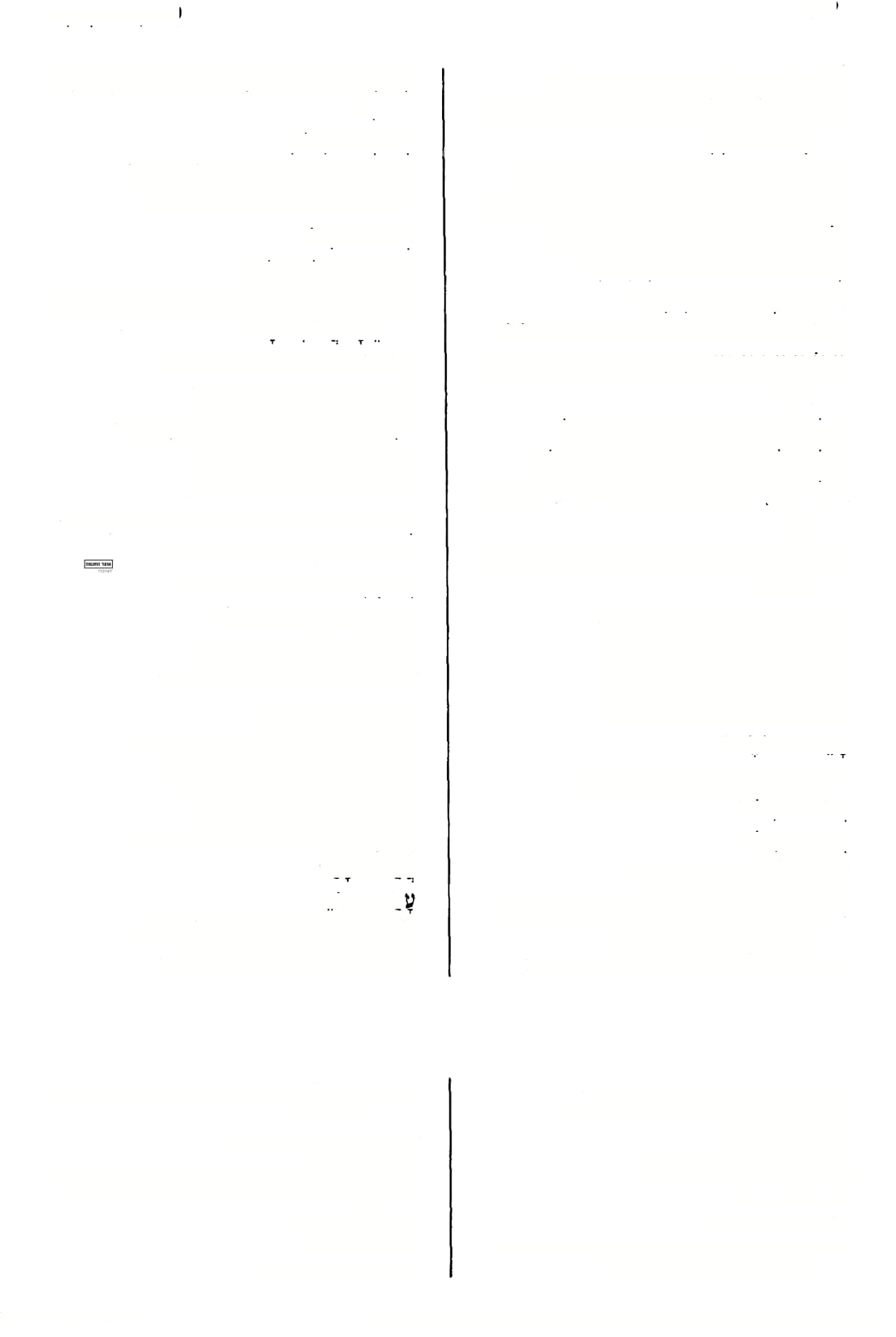 עבידו עבידי ר     אועיכורא17  )כתו׳  י א( דלת ובריח לע3[ו]רה18  )כתו׳עהא( להעבירה בני אדם )עירו׳ בו ב( לא  עבילי אינשי לדיירי עבורי, לעפולי     להעביר אינם עשויים לדור עבידי   )שבתקמא( גז׳וא״פ:עבדי עבידי22  )פס׳ סט ב> = עבידו עיבורי   <םנ׳ סט ב, נדה מ א( עכורים )= הריונות( עכורי אחסנתא    בתו(, מ רע״א, ב״ב קלג ב> העברת נחלה )סנ׳קחסע״ב-אה״ת( עשיוזם אני עושה, אעשה עב)י(ליתו עבילנא עבורי דרעא   לימא לגב(  העברת זרוע עבורי שער   )"׳מ א,ם א  א19)  העברת שער )יב׳דסע״ב( מ׳: עבדת )מג׳יאב״ערכ׳יגא-מוס׳עזרא(  מלאכת- עבירת עבירת— עבורי  עברוה    <שבת פז ב> עבר  עברוהו )את אייר( עבידתה23  <9ע״זיטא(  ר׳עבדתה עבידתא24  סוטהלגא(  עבוז־ה25 ע בילת ה   )גט׳ נבא( מעשה ולא  מצי   עכוריה    )פס׳ קיט טע״ב(  ואינו  יכול להעבירו לעבורינהו   )גם׳ עג א( לה?ביךם מאי  עבילתה     מה  - מעשה )חול׳ לח א( קולה עבה עביכןלה )נדר׳כהא( נז׳:עבדיתון מלאכתו עבידתון עבילתיה )חול׳ עט א( קולו עבה )מג׳כדב( קולך עבה עבילליה עביכןלל )ב״מ«וא,צוא( מלאכתם עבילתייהו 20 עושה עביר מאי עבילתייהו     מה־מעשיהם מאי    כילתיך     מה-מעשיך עביטל26  )ב״קקטוא( עבוטך,משכונך )כתו׳ סב ם, פב א( מ/כדעבד עשוי עשה כדעביד עביר עכיד עבר עובר עכר בר *ן&)י(ביד20  )נדר׳ נא א 2(  עשה לא  עביר איניש רמסלק נפשיה   )עידו׳ כו ב( דלת ובריח )כחו׳י» 27 לשאונןברא אז־ם אינו עשוי לסלק עצמו עבלא   )ביצה ז ב, נדר׳ כג  א28)  עבלה מאי  עביר להו   )בר׳יארע״א( ני״י: הכתיב מ׳ וא״פ לי׳ "גפשייכו ועבידי פסחא". ונ״ל שגם לפני רש״י לא היה. אה״ת: עבדתה, מ׳: עבדית. מ׳: עיבידתא. רש״י: תיל לשון העביד את חילו עבודה גדולה )יחד כט יח(. מ׳ ה׳: עביטיך. מ׳: ועיבורא. מ׳: עבר׳, ד׳: עברת. (22 (23 (24 (25 (26 (27 (28 כך גם באה״ת, ערוך )ע׳ עבר(: עברא. מ׳: בגידא דגימלא )צ״ל: דגמלא- ד״ס(. מ׳,ד׳:ועברא. רש״י ד״ו, מ':  לעבירה )7(. מ׳ ורש״י, ד׳: אעבירי שער. ד׳ כ׳׳פ: עבד. אה״ת, מ׳: עיבד. מ׳ גל׳: בר מעבד, א״פ: בר סיעבד, רש״י: דבר מעביד )= מיעבד( מעשה שבן מעשה הוא. (15 (16 (17 (18 (19 (20 (20• (21 הודפס מאוצר החכמה 113141 (346 מילון ארמי עברי לתלמוד בבלי / מלמד, עזרא ציון בן רחמים )עמוד 330 עגיל   )זב׳ עד ב ועוד(  עגל עגיל מעגל    סב׳ סב ב, מר צד ב> עוגל  עגול )= עושה עיגול( עברא —עדיפן ע5ךא    עוברת עיכרא   )גט׳ פח א 2>  בריח 
עיברא דלשא   )שבת י א29, עירו׳ קב א, פס׳ סח ב, עגילן    עגלות בריח הדלת ביצה מ א 2, חגי' סו כ, גס׳ לב ב( ע גיל תא38  )עירו׳" א(  עגלה העבירו לפני )כתו׳טזסע״ב( 3 לןמאי עברו0 לעגל  )בר׳יחב,םרנ3א(  מהרה ה׳: שהעבירה מ׳ )ב״קכטא( ךע?רהבמןא )בעגל)א39  )פס׳עהסע״א( מהרה 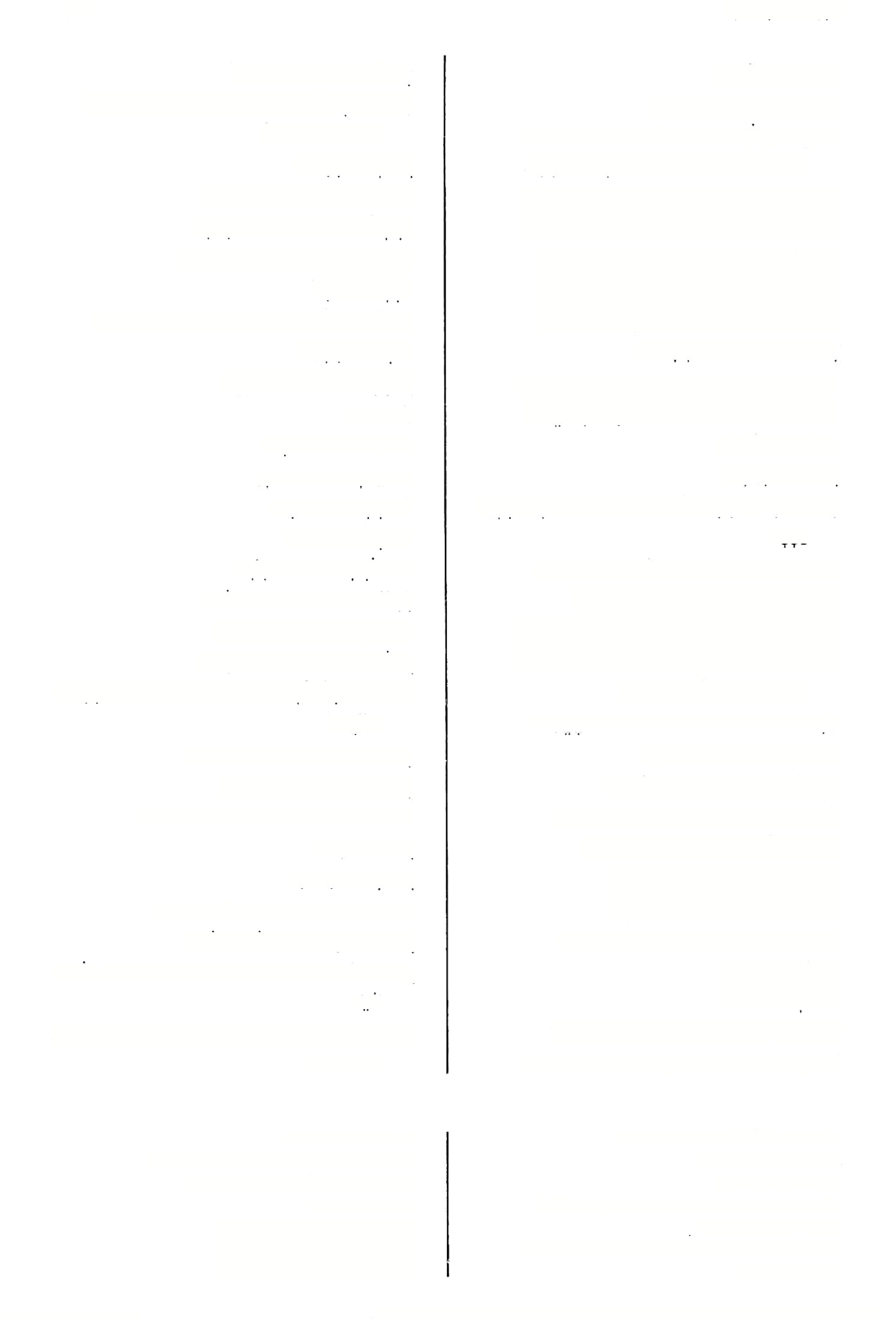 )ר״הכאא( עברה )צ( )את השנה( עברה עגל עגלא לעבורה רש״י ד״ו: )כתו׳עהא( לעברה עגל שלשי )= בן שלש( עיגלא תילתא עברוה )את השנה( )סנ׳יחסע״ב( עברוה עגלים עיגלי עברוהו )יומאעחא( עברוה א( עגלה )סוטה לה ע גל תא עברוה)ו(   ב״בקםדב(31םנ׳יאב,32)  העבירוהו עד עד )ר״הלבא( עברו את אלול עברוה לאלול עד מתי עד היכן עד אימת עד היכא עוברים עברתי עברי עברי עד כאן עד הכא שני עברי )מ״ק ו סע״ב יעוי( תרי עיברי נהרא33 עד כך עד עכשיו עד הכי עד השתא הנהר עבריה  )חול׳קמאא( עברו )= עבר אותו( ע״א   )פס׳ נג ב, מכות כא ב(  זאת עבר על הלאו <2 )שם עבריה ללאו עדא אמרה    זאת אומרת מ׳: עברו הירדן34 מב׳קיחב( עבריה לירדן עדו   )ר״ה טז א, קידו׳ לג א> עברו סימן "לשעבר" לד א> = )שבו׳ ועבריה עדויי40   חשוכא41     )ביצה לב   רע״ב42)   להסיר החשך43 )= בשורת מלים לזכרון( עבריה  )ב״בצזב,סרכהא,חול׳יחא(  העבירו זה )בר׳ מב רע״א, גט־ לא סע״ב( עדי עברןינא   )שבת מ א( עברץ אלו )גם׳ מה א, מר לד א( עדי )ב״קקיגס אנו עוברים עברינן עדי׳ אחרי׳ מ׳: )סנ׳יא( עדיאחריני מ׳ וא״פ: מעברינן )שבתקלגב( עברינן עדוף עדיף )נדר׳כברע״ב( ח עברנא 35 עברינן עדופה עדיפא סע״ב( ועברתי <ע״זי 36 ועברית אנאעדיפא  )קיז־׳כסב( מ׳:עדיפנ׳ )נדר׳כביע״ב( עברנו 3 עברנא7 עדיפי    עדופים, טובים יותר עדיפינן   )תע׳ כד א, בכו׳  ה ב(  אנו עדופים, טובים יותר מ,: עבר׳ )= עברא( )נדר׳כגא( עברת עגול עברת עברת עיגדלא עדיפן לי מ-  )ב״בקמאא( עדופות לי מ-  טובות עגילתא מ׳ ור״ח: )עירו׳" א( עיגולתא לי יותר מ- עיגונא   <יב׳ פח א ועוד( עגון ( = היות עגונה( יל׳, ור׳ עברינן. מ׳ ור״ח, ד׳: עיגולתא, רש״י: עגולתא. מ׳, א״ס: לעגל, מ׳ ב ור״ח: הייא. מ׳: אעדויי. מ׳וע׳ )ע׳ הט(, ד׳: חושכא. פי׳ "מוחטיף׳ )ע׳: מוהטין(. = הפחם שבראש הפתילה. (37 (38 (39 (40 (41 (42 (43 ם׳: עיבורא.     30(  מ׳: עבדא. ד״ו ה׳, מ׳: עברו׳. כתב־יד מינכן. וכן בסנה׳ )עב סע״ב( במ׳ וי־ש״י, ד׳: דנהרא. ר׳ ב: עברו לירדן. יל׳: עברנא. אה״ת: עברי. ע׳׳י: לא הוד. עבר לן. מ׳: ועברי. {29 (31 (32 (33 (34 (35 (36 מילון ארמי עברי לתלמוד בבלי / מלמד, עזרא ציון בן רחמים )עמוד 347( 113141ה                                                  ודפס מאוצר החכמה עדיפנא —עוקצא עוירא )גט׳סםא> ד;עור עוירא )נדר׳פארע״א( עורון 
עוית )בר׳י ד ב( עות 
ועדתו )סוטהכסע״ב-נח־ד׳( ועונותיך 331 ז דיפנא מ-  אניע דוף, אניטוביותר בר עדיפתמ- אתה עדוף מ- עידן עת, זמן, ?זעה עירנא זמן, זמןקבוע ללמוד עכל48 ת ב ועוד( )סוטה עוכלא עידני זמנים עלכלא כחו׳נגא(49ב״בפהב,50) פטיש עוכלי )שםו שם( מכות 
עול נ?נםו, הכנס )צ( 
עולבנא )גט׳ל וב( עלבון 
עולו הכנסו 
עולם )מ״ק בא51,כתו׳עב ב52,סג׳צהא 53) עלם 
עולמי סב׳קטזב( עלמים) = בחורים( 
בי)ת(עולמיה )ב״בק נגסע״א-מ׳ור׳( בית עולמו 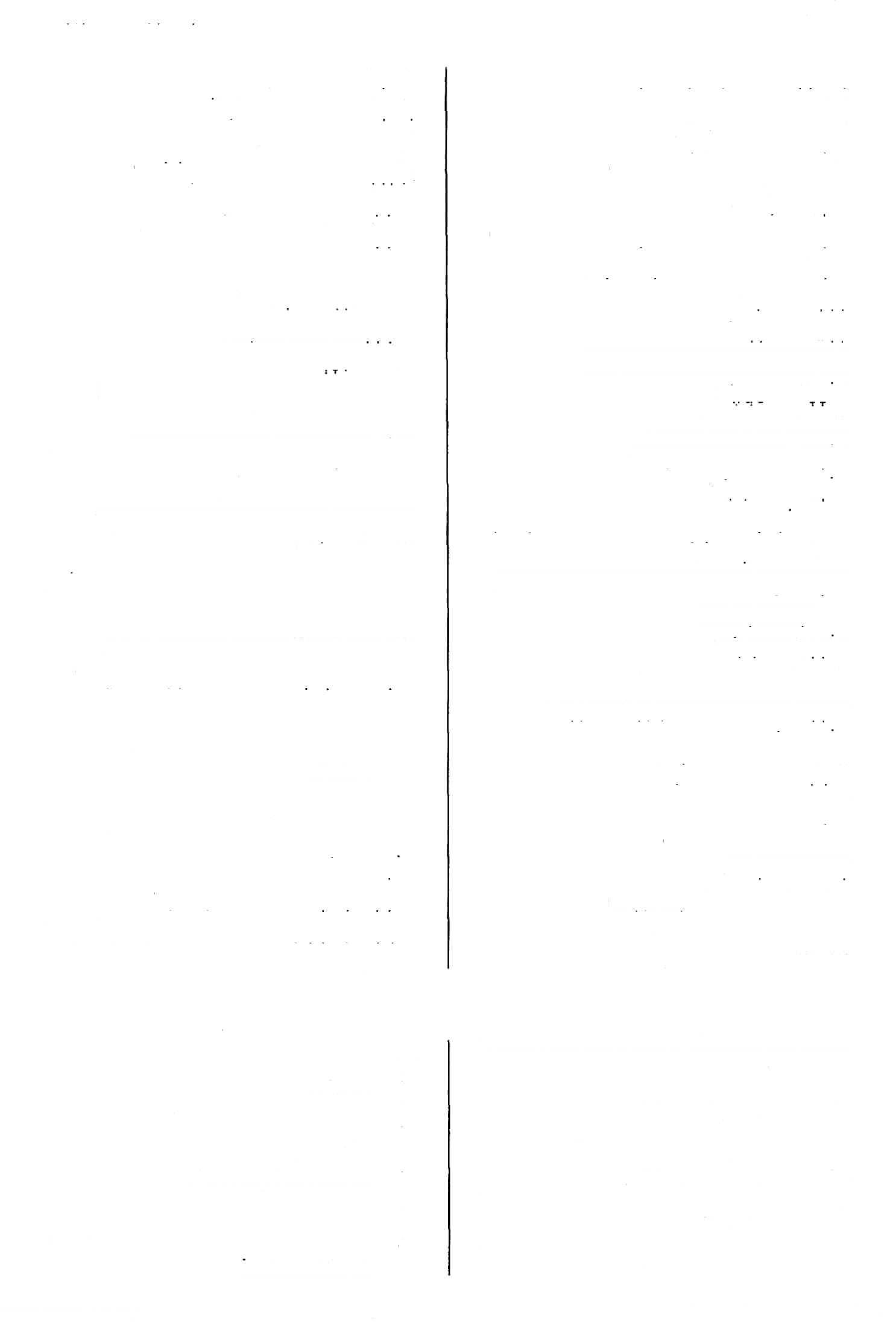 <תע׳יאא (ור׳ב ית עלמין עידניה )שבתל גסע״אועוד( זמנו) הקבוע ללמוד( עידנין )סנ׳צזב-מרני׳( עדנים, זמנים עדרא עדר 
עדריה  עז־רו 
לא עדת )סב׳צגב-מתי׳( לא עבךה עובדא מעשה 
מריה דעוכדא  ר׳ מריה 
עובדי44 <כתו׳םגא2( מעשי־ עובדיה מעשיו 5 )מ׳׳קב  א-מת״ילישט׳סה ב( עלמה עמק עולמתא4 עומקא מאי עוכדייכו )תע׳כ ב א,פג׳סזא> מה־מעשיכם )= מה אתם עושים ?( 5,נגא,ב״מקיזב( עמק )ב״קל םס ע״א5 עומקא ללינא עובדין דחול )פם׳פ ב ב45, ביצה כת א, בכו׳לב ב( הדין עומקיהדדינא )ב״קשם( מ׳וה׳:עומקא עומריש וכלייא56  )0נ׳יאב( עמרי השבלים ר׳מאיר קרילה אוןגליון)= אונגליון( ר׳יוחנןק רילה עון כליון )שבת ?סזכ,בכי״יובד״י( טי׳ ד״ס עונקא )בר׳מד ב( בשר צואר57 מעשים עול חול עובדך מעשיך עוברא )שבתקטסע״ב( עבר עוברה )יומאכדב,פבב( עברה) = הרה( עוד  עוד עודפא )עיר׳פ גא  3( עדף 
עוךפייהו )ב״בפתב( עךפם) = עודף שלהם( )חול׳נ אב> ר׳עיףומיעף עוףו מעופף58 עוותי )גדהנ גב( )ל(עות עוף עופא לעוותי לעות נוא( עצב לבך )בר׳ עדצבא דלבך עויעוי )יומאע זא 46) צעק וצעק )בר׳נ ח סע״ב( עקץ של עקרב עוקצא דעקרבא )מן המזלות( עויר47 )ב״קפדא( עור )פ> עוירא גב״קפהא( עורת מ׳: עלם. מ׳: עולים. מ׳: עולים, אה״ת: עולם, ד׳: עלם. מ׳, ד׳: בתולתא, וכן בתרגום. ד': לעומקיה. ד״ו, ד״ח: שיבליא, מ׳: שביליא. מל׳ ערבי          Jit        = צואר, ומשרש זה "הענק תעניק" )דב׳ טו יד( ו״ענקים לגרגרותיך" )מש׳ א ט(. ע׳ ור׳ ב: עוף ומיעף, מ׳ ורי״ף: עייף ומיעפף, ר׳ א: עף מיעף, ד׳ ג: עוף סיעף. (51 (52 (53 (54 (55 (56 (57 (58 מ׳: כעובדי אימה עבדא ברתא )= כמעשי האם  - עושה הבת(. 
א״פ ורש״י: מעשה, מ׳ )ט״ם(: ונעשה )ונ= מ(. 
בד״וו הושמט הקטע בידי הצנזור. 
ה׳: דניעור, יל׳ כ״י: דעורינן, ר׳: דעקר, פ׳: קרעה 
)= עקרה?(. 
מדת נפח: ביצה וחומש ביצה. 
מחו  לה מאה עוכלי  בעוכלא  =  היבו  אותה מאה מבות־סטיש בפטיש. 
ע׳ )מר״ג(: "כמה מדות מדדו כאן כלו׳ תמהו עליה ותרצו בה תירוצין הרבה". (44 (45 (46 (47 (48 (49 (50 מילון ארמי עברי לתלמוד בבלי / מלמד, עזרא ציון בן רחמים )עמוד 348( 113141ה                                                  ודפס מאוצר החכמה 332 עזרתא )סנ׳צהא-מת״ילישע׳ילב( העזרות עיטדא67 )ב״מלטב( ר׳עיטרא עטוף )מ״קכחב( עטפו 
עמיר )גם׳פ וא( מ?זלק עטלוזא68 )ע״זיאסע״ב( ר׳עטליזה עטליזהשל עז-ה )שם( אטליזה של עזה עיטלא )ב״מ לט רע״ב־68, ב״ב יט ב( שטר חלקה׳ 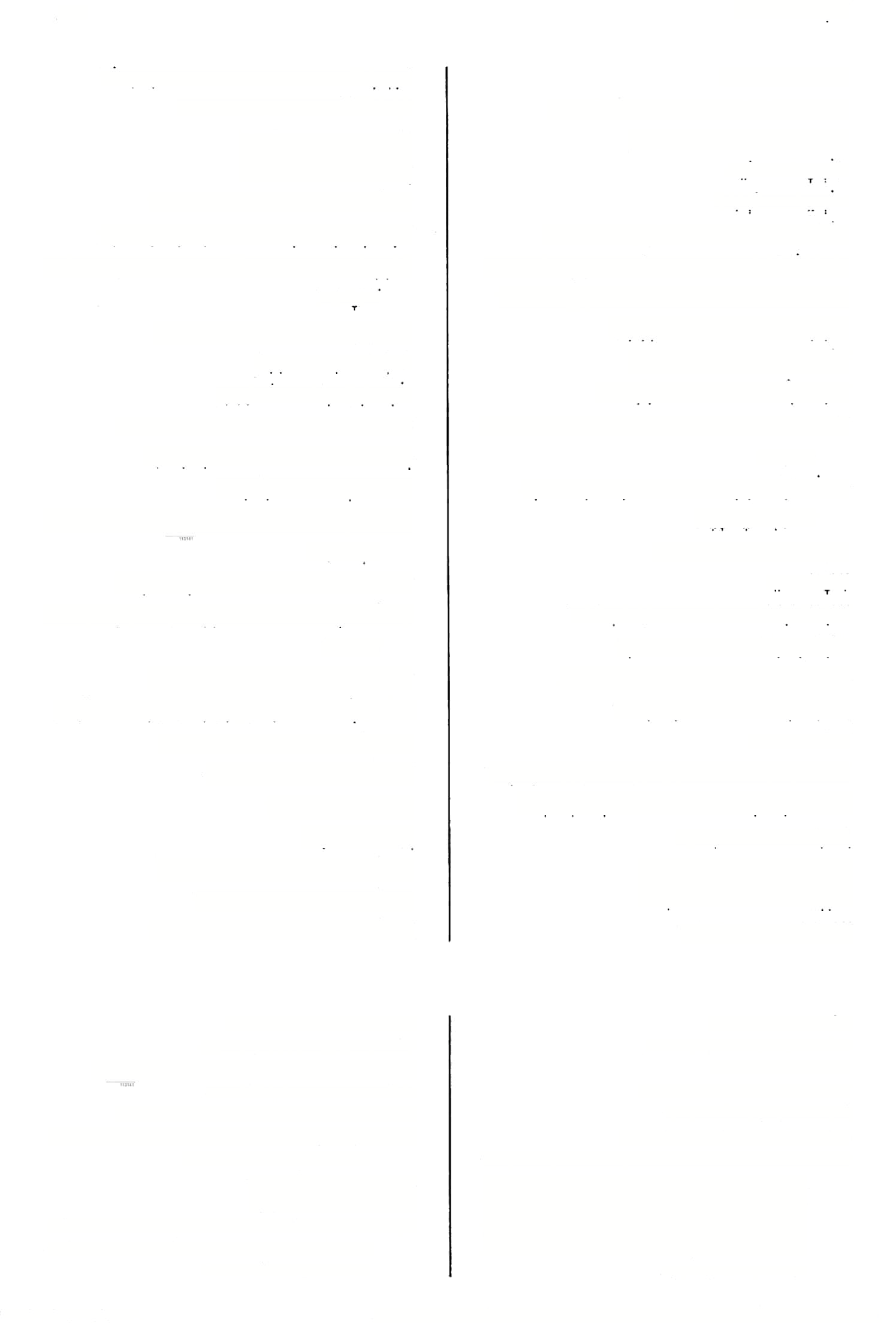 עוקצי — עייל עוקצי עקצים עוקציעוקצי )ביצהכ ד א( זויות )רש״י( 
עיורא )שבחקנאסע״ב( עוררן 
עוו־בא עורב 
עורבי עורבים 
עורקתא59 )שבתם!ב ( עח־בוז) עורב נ׳( דביעורבתי <קיד׳עב( שלביתעוךבה)עורבנ׳( שותפות 6 )תע׳דב( התעוררוב קעים )ר״ח( עורופ ילי0 ע[י]טךנא )שבתכ סע״ב-מ׳( עטרן )ע״זיסע״ב( ערלתו עורלתיה61 עיכא עב)= ענן( )שבחקכטא( ערמה עורמא62 יומא דעיבא  יום מענן 6 )חע׳דרע״א( גשם דק עורפי א3 כוכיתא דעיבא )ר״הכדא( ר׳כוכיתא לעיולה )ב״מלגב,םנ׳כוב( להכניסה 
עיולי,לעיולי להכניס 
עיולי ואפלקי  )מכות כאן   _ןועוד( )ל(הבניס ו)ל(הוציא עורכזמא )יומאע ח א 2, מג׳כח סע״ב,קיד׳עארע״ב( ר׳ ערקומא עושובהדיוהדדי )ב״בט א( עשווהעם זה )= עזרוזה לזה( עותריה )מ״קכחא( עשרו מב׳לוסע״א( הכנס הבנים עייל עיולי69 עז עיזא )בר׳נ בא( הכנסת היום, כניסת יום עיולייומא עזכרכוז64 עיזאכרכוז )חול׳נטב2( )השבת( עיולץהו70 )עירו׳מד ב( )ל(הכניסם עיוני,לעיוני לעין, להתבונן, לחפש, לבדק עיז-א דימא )ב״בע דא( עז הים עי״ז-א דקורקתא65 )ע״זכדרע״ב( מורג עזובה דא )ם"מפה א> עזובה זו )מ״קט זב,כרי׳חא( = חייא 7 )ב״בק באב( נכנסו עייא71 *עייול1 עיז-י עיזים עיז-ידבאץיא) חול׳פ א(עזי.יער) ע׳: היער באלא( ערל  נכנם, נכנם עייל72  נכנס עייל )ב״בקכאב( נז׳ואה״ת: עייול עייל )קיד׳מדסע״א( מ׳: עיילי 
עייל <פם׳צד ב> מ׳ב  א"פ ר״ח: עול מיליןדעזיכה )נדר׳מרע״א( דבריע זיבה66 עזיזא )סב׳ז א> עזה <ת( עזקתא )גט׳סחא-ב> טבעת עיזקתיה )גט׳סחב( טבעתו עיזקתך )שם( טבערוף כינוי ל״דבר זימה" )ע׳(. ר׳ ב וע׳:  עיטרא, מ׳: איטרא. מ׳: עסלוז׳, ד״י: עטלוזה, ע׳ וכ״י םפ׳; ץטלחה. ר׳ב, מ׳ : איטרא, ד׳: עיטדא. כצ״ל, ד׳: עיילי עיילא, ור׳ ח״ג ב״עיילא". הגהתי, ד׳: עיילינהו, מ׳ ורי״ף כ״י ום׳ העתים לי', ד״ש: למיעבד הכי, ד״י לי׳ בעו. פניית גנאי לר׳ חייא. מ׳ ואה״ת, ד׳: עייל. ברוב המקומות שהכוונה היא לעבר נמצא בכי״י: על או עאל, ולפעמים אין בכי״י. )למשל פם׳ ט סע״ב: הי להאי עייל-מ׳ב:האילהיכא על(. (66 (67 (68 (68• (69 (70 {71 (71• (72 מ׳ שם׳: עורבתי. = מדרש השם "עורפילא". אה״ת: ערלתיה. ד״ו, מ׳: ערמא, ד״ח: ערמה. השוה "ערפל" בעברית. שם מקום, ועי׳ עה״ש ע׳ כרבין. כך זיהו בתלמוד "מוריגים" )ש״ב כד כב(, ערוך )ע׳ סרבן(: כמין עז של ברזל שדשין בו התבואה, ועי׳ עה״ש שם. רש״י:  דף גדול ועב מאד ורחב וטרוף בפגימות הרבה לרוחבו עמוקות תכופות  זו אצל  זו ודשין בו תבואה, שמעבירין עליו  הבהמות והפגימות נכנסות בדייש והתבואה נחבטת. (59 (60 (61 (62 (63 (64 (65 מילון ארמי עברי לתלמוד בבלי / מלמד, עזרא ציון בן רחמים )עמוד 349( 113141ה                                                  ודפס מאוצר החכמה יגייל —מלעיל עיילינהו )עירו׳מד ב( ר׳עיולינהו הכניס, הכנס )צ( 333 עייל עיילינן )תע׳כגכ,םג׳כחב( נכנסנו ועייל )סנ׳נוסע״ב( מ׳: ומעייל עיילינן אנונ כנסים, נכנס עיילית )בר׳״א( נכנסתי עיילית )כתו׳סאאס הכנסתי )תע׳כג ב,כה רע״א73) נכנסה נכנסת 7 )בכו׳ח  ב( ר׳ עייליה עדלא עיילא עיילא4 עייליתו )כתו׳קיבא( נכנסתם כי עייליתו )בר׳סבב,זב׳קידא,קיזכ( כשתכנסו עיילן )חול׳נ  ב( נכנסות 
עי-ילל8 )שבתקמטע״א( הכניסני 
עיילנא )מג׳טזא ועוד( אנינ כנם, אכנס עיילנא ונפיקנא )תע׳כבא( אנינ כנס ויוצא 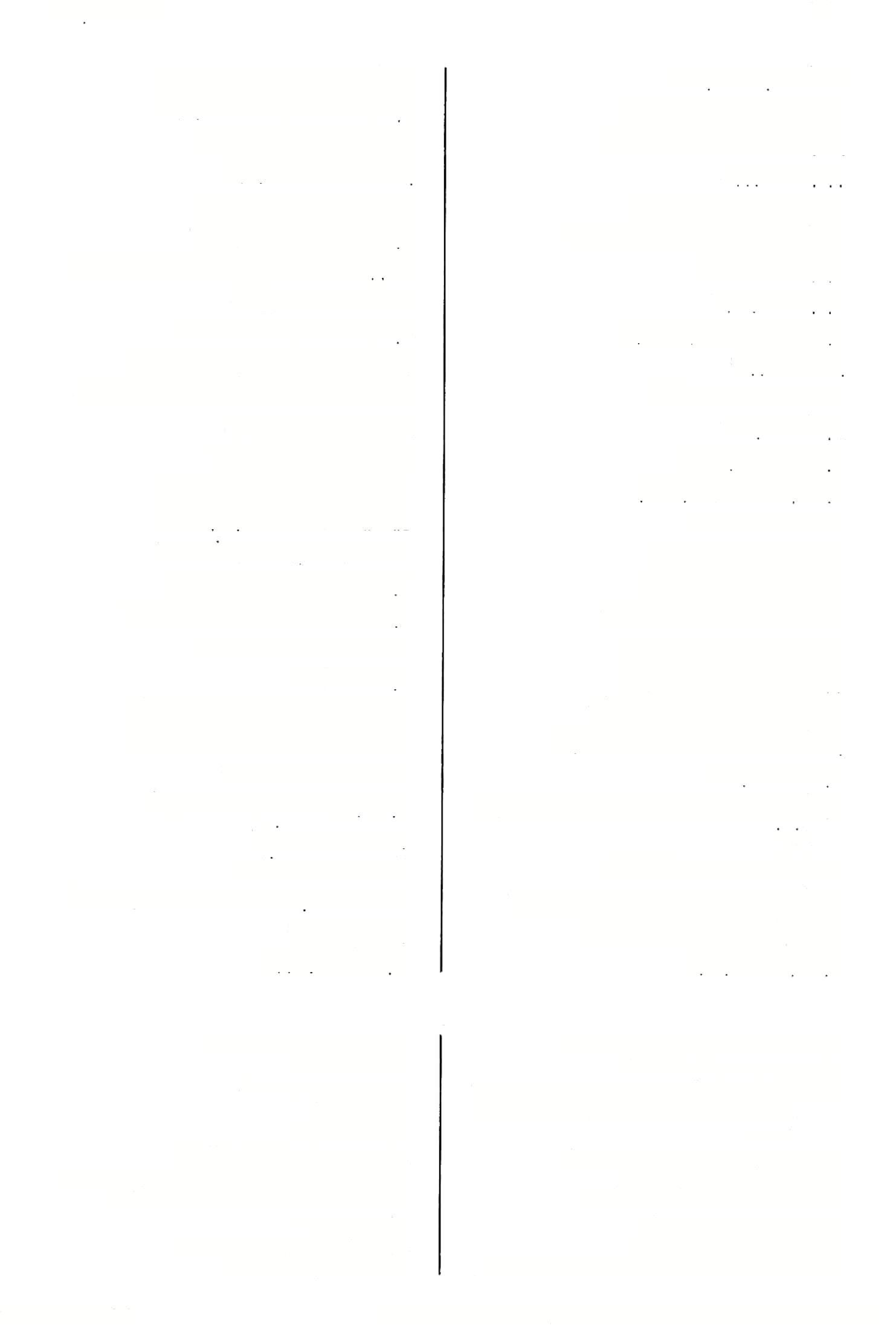 עיילת <בר׳סבב( נכנסת עיילת אתה נכנס, תכנם עיילתיה )פס׳מחא 2( הכנסת אותו עי-ילתיה )ב״בלוא( הכניסה אותו עיין עין,ע ץ)צ(. התבונן) ע, צ( עיינו )גם׳פט א,רע״ב,ס ע״ב90) עינן. עייליע יילא75 )זב׳לוסע״א( ח עיולי עיילא76  הכנימה עיילה  הכניסה עיילה <חול׳«  א( הכנס אותה ענילו נכנסו עיילו )םר׳ח  א( כל נוס׳ לי׳ עיילו הכניסו 
עיילוה77  הכניסוהו עיילוה )ע״זלחב( הכניסוה עיילוהו ר׳ עיילוה עיילי78  נכנסים, נכנסו עיילי )כתו׳כגא( מ׳:עיילא עינו לב׳פ  ב( עינו, התבוננו, הסתכלו )מכותכרע״א( ר׳עייליה עיילי79 עייני )גם׳פםםע״ב> מ': עיינו ר׳ עיולי )זב׳לוסע״א( עיילי80 עיינין עינינו עיינינן91 )שבתלסע״ב( עינו, התבוננו עייף )שבתהלדא,מנ׳מבא( כופל, מקפל עייפי )מג׳כוב( מקפלים עייפינהו )עיר׳צ וב,כתו׳םז ב> כפלם עייץ )קיד׳פב( יועץ עיילי81 )פס׳קיגרע״ב( נכנסים דעיילי82 )מכות כ רע״א( ח עייליה 
עיילי )וזע׳כה א,קידו׳מד סע״א83) נכנסתי 
עי-יליה הכניסו 
עי-יליה )ביצה לו ב, חול׳צם רע״ב, בכו׳ ח ב84) הקנס אותו עייצי לב׳קזא( יועצים ר׳ עיולי )מנ׳להרע״ב( עייליה85 ,עייר92 לה דורציה )גט׳עח א( הצר לה מתניו 8,ע״זלח ב87) נכנסים עיילי! )נז׳י ט ב,קיד׳לט ב6 לעיל  למעלה עיילינא88 )שבתקמסע״א( ח עיילן מלמעלה מלעיל עיילינהו הכניסם מ׳: דעיילי׳, הב״ח: דעיילה. מ׳, ד׳: עייל. מ׳ואה״ת, ד׳:עיילא. ם׳: עיולי. אה״ת: עיילי. מ׳: ונפלי )שבוש של "ועיילי"?( ד״י: עיילינן, א״פ רי״ף ורא״ש: עיילו, ם׳: עילי )?( א״ס רי״ף ועוד, ד׳: עייליג/ ד״ח: עיילינא. מ׳, ד׳: עייני. מ׳: מעיינינן, והוגה בין השיטין. ד׳: ערק )ועי׳ ח״ג שם(. (82 (83 (84 (85 (86 (87 (88 (89 (90 (91 (92 בכי״י ובאה״ת אין כל המשפט )ר׳ ד׳׳ם(. מ׳ ואה״ת: עייליה, ע״י: עיילי. מ׳: דעייליה עייליה, ר־א: דעיילי עיולי, ר׳ב ק׳: דעיולי עיילה, וצ״ל: דעייל עיולי -בניגוד ל״חשיב חשובי" שאחריו. שבת קט״ז רע״ב -מ׳ וא״ם, ד׳: אעיילא. בכמה מקומות בד״ח: עיילוהו. במקומות שמדובר בעבר צ״ל: עיילו. ד״ו: עיילי/ רש״י: עייליה. ר׳ אב וק׳: עיולי, מ׳: עייליה.  במ): ועיילי ןומסיימי] להו= ונכנסים ומגעילים אותם. (73 (74 (75 (76 (77 (78 (79 (80 (81 הודפס מאוצר החכמה 113141 (350 מילון ארמי עברי לתלמוד בבלי / מלמד, עזרא ציון בן רחמים )עמוד 334 בת עינא   )מ״ק י א( ר׳ בת עינא"   )נדר׳ נ א(  ח ענא עינה     עינה, עיניה עילא-עכירי עילא93  )חול׳ נד ב(  ח לעיל עילא   )שכת קבם( מ׳ א״פ ורש״י: עילאה עילא בר חמרא   )שבת קי ב( עיר בךחמור )«׳ קח א> ר׳עינא עיניא1 רבתי לעילא     למעלה עיניו עיניה לעילא מ— )שבתכם םיעוד( למעלה מ״ )= לפני( בעינו )= במות שהוא( )סנ׳פתם( ר׳עינייהו 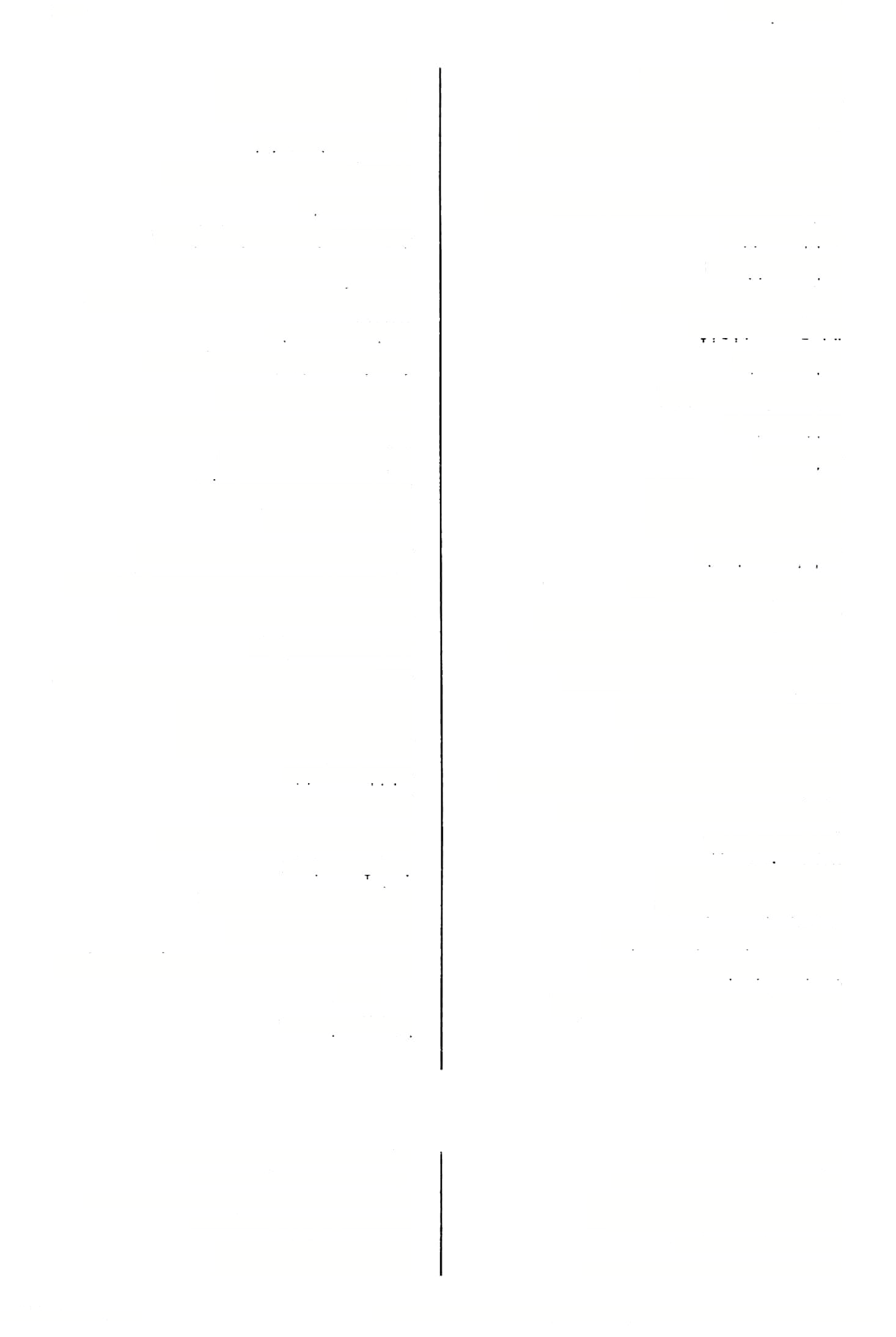 )כרי׳ ה א( בעינם )= בלא שינוי( עיניהם בעינם )= בלא שינוי( בעיניה עיניהון2 בעיניהון עינייהו בעינייהו עליון עליונים )שבת קב ב( מ׳:עילאה מלמעלה עלי עילאה עילאי עילאי מעילאי עילואי )םר׳ ה ב( עיניהם עינייכו עליה עילוה, עילווה עיניך בך עינך בך  )שבתסזב( מלות לחש עינני  )כתו׳סאא( עיננים3 עינתא  )בכו׳נהרע״ב( עעות עלינו על )נדר׳סהא( מ׳: עלי עילוון עילוי עילוי עיך  )בר׳נוא( כפול עליו עילויה, עילוויה עיף  ומיעף4  )חול׳נאב( כפולומכפל עירובי עירב   )עירו׳ עת סע"ם מ׳:ערוביערוב עליהם )כ״מפדב( עליך 94 עילוייהו עילו)י(ך בהדי מאן עירב  )עירו׳עא( מ׳: מערב )שבתקנה א-ב> עןרים קטנים עיליזוטרי )סנ׳כטב( ערים עירי עליונות 96(2 ב״מקםזב(95חול׳קיטב, עילייתא )פם׳לגא,םנ׳לחב-מדני׳( צירים )= שלוחים )ם"ב יבב, נדה ם ב( עבבו עילין עכביה )קיד׳עאב,חול׳קיסב( עליונה )שבת כם ב ועוד( עליה עיליתא עיליתא )גט׳ נם א( עכב אותם עבבינהו )ב״מ פד כ( עליתי עיליתאי עכבר עכברא ב״מפדב,הור׳יגב( עליתי 97 )בר׳ לד ב עיליתיה )ם"מעז א> עכברים עכברי כעין )= בדומה ל-(, מעין- כעין- עכברתא  )ביצי לוב> מ׳:עכברא5 עין, מעין עינא עיכובא    עכוב עכובי  )מג׳ לח רע״ב( )ל(עכב לעכוכי  )זב׳ בג א( לעכב עין הרע מענן מים טביעות העין עינא כישא עינא דמיא טביעות עינא עכירא דעתיה   )מג׳ נג ב> דעתו עכורה )רש"׳ בעינא     בעינה )= כמות שהיא( צעור( עכיו־י    עכורים )סנ׳קחא( המעץ הגדול עינא"רבתי מ׳ הרא״ש וע״י: ענא, אה״ת: עצא. ד״ו:עינה,כי״יואה״ת:עינא. ד״ח, ד״ו: עינוהי, מ׳ )ביה״ש( ואה״ת: עינייהו. = עיניהם גדולות, ור׳ שיננא. ע׳ ור׳ ב, ד׳: עוף ומעופף. וכ״ה בהק׳ )שבת קכא ב(. (99 (1 (2 (3 (4 (5 ם׳: עילאה, שאר כי״י: לעיל. ה׳ אה״ת, מ׳: עלווך, ר׳ ב: עלך. ד׳: עלייתא, ה׳: עיליתא, מ׳: עלית׳. ד׳: עיליתא, מ': עילייתא, עילאתא. דניאל ו יאבעליתה כי״י ואה״ת, ד״ו: עינה, ד״ח: עיניא. (93 (94 (95 (96 (97 (98 מילון ארמי עברי לתלמוד בבלי / מלמד, עזרא ציון בן רחמים )עמוד 351( 113141ה                                                  ודפס מאוצר החכמה עכנא  —עמא )חול׳צהבם  העלים עיניו עלים12  עיניה עכן6 )ב״קקיזב,ב״מםדב,פהא( 335 עכנא )שבתקאא( נכנסתי עלית )נדהכא(  עוכר עכר אנטל3 ׳ של עלת, <ב״ב קלג ב( דדינרי עיליתא ם סע״ב( _  רכךים )כתר עכלי7 דינרים נכנס על עלות, ב14) )שבת קיט א, ב״ב קלג דדינרי עיליתא עלה, סבה )ע״זכוב( עילא אנטלים של דינרים עליך 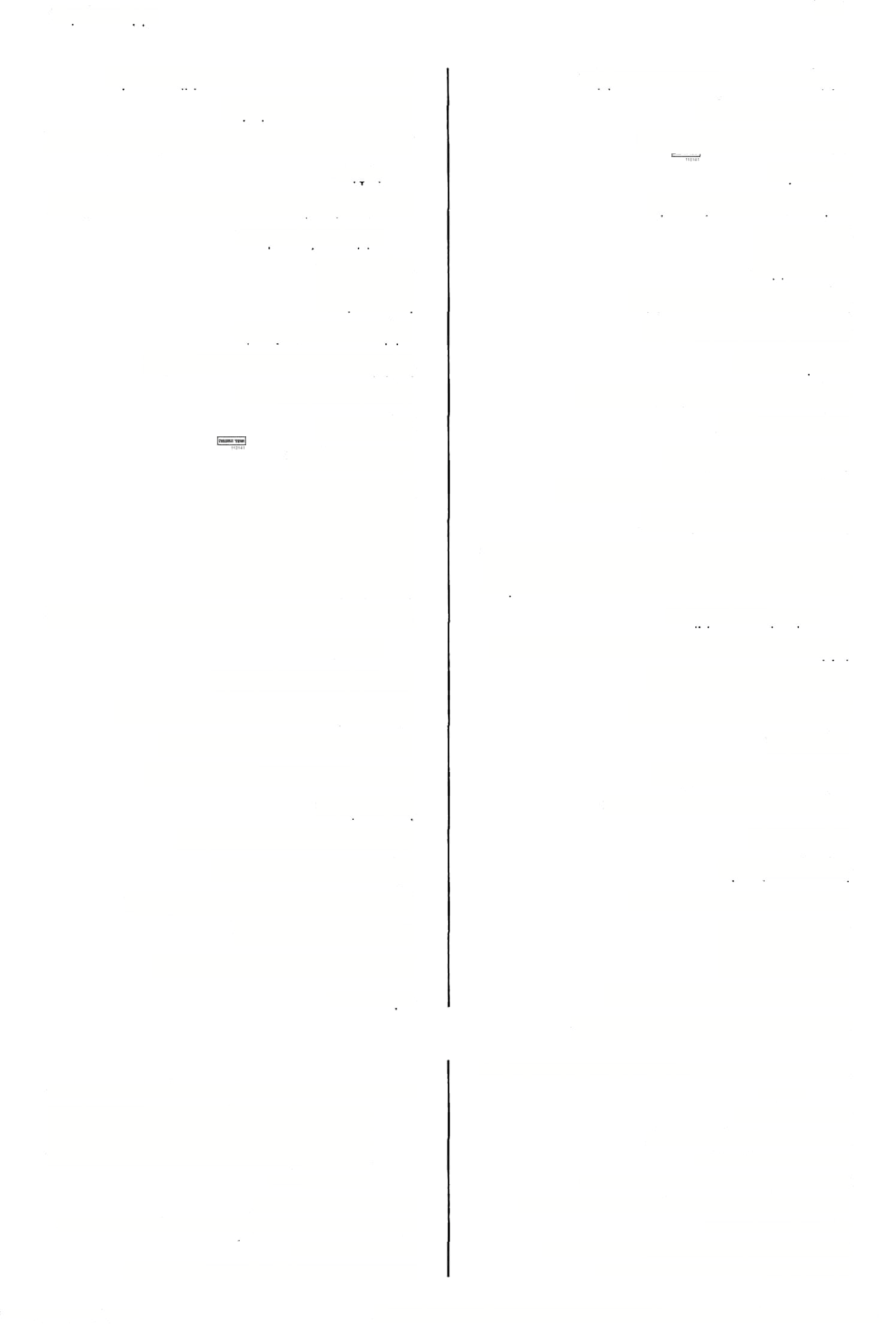 עליך עלך עלד  עליה נכנסו )שבת קנו א 2 ועוד(  עליו עלה עלו עלוהי )חגי׳הא(  תבואה )נדר׳ נה א כ״פ( יבול, הכנסה עללא עללתא )קיד׳ נ א 2>  מ׳: עילואי עלוי ע לוי עילויא )סנ׳צהא(  העולם עולם עולם15 עלם עלם עלמא )ב״מ ער א(  מיריב )מקסימום( )ל(עלות )מג׳  מ א(  לעלות עילרא עלדי לעלויי העולם הבא עלמא  דאתי )ב״קיאבועוד(  עלויעלהו עלןיה עלויי דורות עולם דרי  עלמא )גט׳ פו רע״א( עלילות עלולי העולם הז:ה האי  עלמא לא הא [עיניה] )אסעלומי משום אי העולם הזה הדין  עלמא אם משום העלם ב - מ׳ ר׳ אב( )חול׳ צה )איאזלים כל )במחלוקת: העולם כל עלמא כולי עיניו  הרי לא העלים החולקים( )ר״הדא-מס׳עז׳(  עולות )=  קורבנות עולה( עלון רבון העולם מרי  עלמא לעלופי8  )חיל׳גב(  לעלפון בעולם הז-ה )קידרפאא( כעלמאהדין16 על)ו(קה9  )ע״זיבב2(  עלוקה שני עולמות בית קברות7  1 )הור׳יב( )0נ׳ ים א( תלי  עלמי פית עלמין עלי      עלי עליא10   )חול׳ צב א(  העלים צלעות עלינו )קיד׳עבא-מ״י׳( עלן עלעין ר׳עיליתא )ב״בקלגב( עליי עליאתא עליה )בכר מד ב( עלוקה עלקא18 עליהם עליהון )תע׳ כג ב, ב״ק פג א, בכר׳ כז א(  נכנסה )עירו׳ נג ב(  אנעל19 עלת עלת )קיי׳חב(  מ׳:עליהו עליהם עילייהו עלייהו )שבת פח א(  עם שלשי עם תליתאי עליכם עלןיכו עם עמא ח עילייתא )ב״ם קטז ב( עלייתא )שבתפחרע״ב( בעלילה11 בעלילותא בא גם בהוראת דבר לא מסוים, למשל: סוכה דעלמא - סוכה דמצוה )סוכה ל׳ ב׳(, יוה״ב קמא- יוה״ב דעלמא... )יומא ד׳ א׳(, בעלמא  - בשדה דבעה״ב )ב״מ י׳ כ׳(. והשוה חול׳ קלח א: שם אבנט בעולם )רש״י לי׳(. ור׳ "מילתא בעלמא". אה״ת: בהדיןעלמא. בעברית: בית עולמו, אבל "בית עולמים" הוא המקדש. ע׳ום׳:ערקא. ע׳, והוא "כלי שמעלה בו היין" מן החבית. (15 (16 (17 (18 (19 מין נחש, הנזכר תמיד כשומר פתחי מערות  - קבורה של צדיקים. מ׳: עבדי )י( מ׳: ליעלופי )= לאיעלופי(. מ׳ וד״י, ע׳: ערקא. בלשון א״י: שלחו מתם, אה״ת: עלייא. = לא ביושר, ניגוד של "שלימותא" - תמימות. פ״א-מ׳:מעלים = כלי קטן, "שמעלה בו יין" )ע׳( מן החבית. מ׳ ואה״ת. ה׳: עליתא. ד׳: עליאתא. (6 (7 (8 (9 (10 (11 (12 (13 (14 הודפס מאוצר החכמה 113141 (352 מילון ארמי עברי לתלמוד בבלי / מלמד, עזרא ציון בן רחמים )עמוד 336 עמרניתא   )שבח כ ב( צמרית23 )שבת סח א( עם פוחז עמא-עמנא עמא פדזא )?זיזא( )ב״קנבא( צאן ענא עמה    עמה צאן24 נ א( )נדר׳ 23 *ענא עמודא    עמוד ענבים עינכי עמוד האש עמודא הנורא )גט׳ערע״א-ח׳( ענבים של )גפן עינבי[ך]תאלא עמודים עמודי על( דקל בין העמודים ביני עמודי עינפתא  )ע״זכחא( ענבה)גםשםלמורסאבעין( 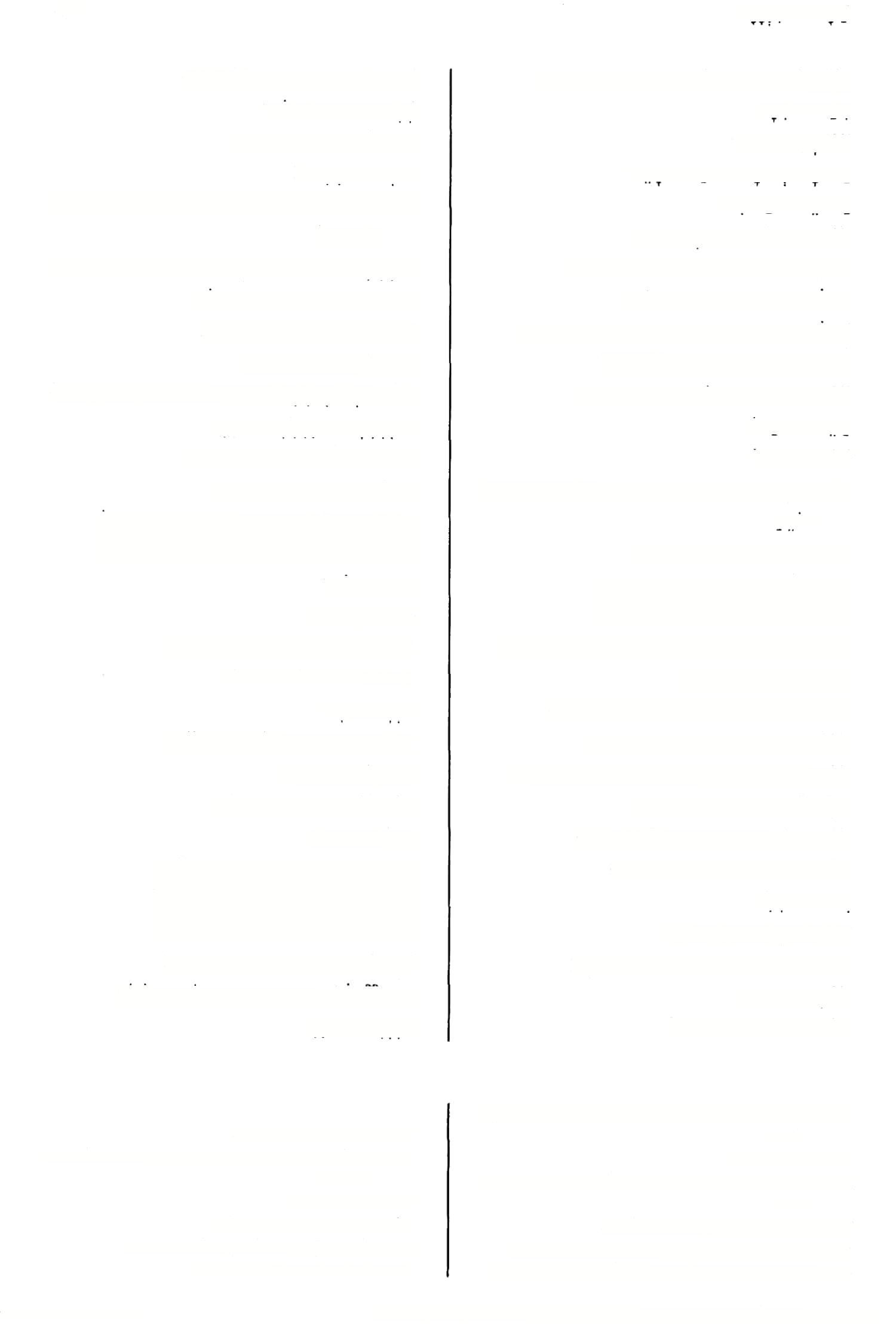 ענה    םנ(׳ צג א- מדני׳ ג כה( עונה ענו25   )סוטהמחסע״א( עונים )ע״זעגא( עמודו )= קילוחו( )קיד׳ עב םע״א( עמונים )ב״ב כם א( צמרים )= מוכרי צמר( עמודיה עמונאי עמוראי עינויא   )נדר׳ פ ב( ענוי עמי קלה   )חול׳ לח א( קוץיהעמום עינוניתא  דורדא   )חול׳מזסע״א( 'אוניתהורד25 עינותנא, ענותנא     ענו עינותני26  )סל יא רע״ב( ענוים )ב״קטב( עוממת )= דועכת( עמו עמו עמיא עמיה עמיה )"•ה כ ב( ענוה ענותנותא )ביצהכבסע״א( עומץ)= עוצם עין( עמיץופתח ענותנותיה  )מ״קכחא,םתזהמא( ענותנותו ופותח עני בר טובים   )בר׳ נח ב( עניבן־טובים עמקה ב״קנאב(20 2( עמילוא עני     עונה עמיקתא  )תע׳כגב,חגי׳הב( עמקה ענה )צ( עני עמיקתא   <חגי׳ יבב- מדני׳( עמקות ח ענין )סוטהמחסע״א( 2 נשי עני7 עמלא רבתי   )כתר סט  א21, ב״ב סז א( שכר בתים <שם> ע״י: ענו עני גברי )ב״מקהא( עמלי עמלי עני )עירו׳צזא( עונב )= קושר( עדא עניב עמליהון   )ב״מ סו א> שכרם )של נכסים( עממי   )ר״הבא> עממין )= נכרים( עניות עניותא ב - מעז/ סנ׳ צה א - מת״י( העממים )מג׳ יא עממיא )שבתקמב( עניותי עניים עניותי עניי עממין     עלמין )= נכרים( ־'־' עממין   )יומא עא ב( בני נכרים22 )ב״ב חב> עניי העיר עני-ידמתא עמלא   )ב״קנאב( מ׳ה׳:עמיקא )שם( עניי  העולם8 עני-ידעלמא צמר עמד עניימאתין     )מג׳  מ א( עניי עירנו עניין   )סוטה כ ב -מדני׳ ד כד( עניים ענין    נשי   )מוטהמחסע״א( נשים עונות עמר נדפנא     צמר ג5ן עמר נלא   )חגי׳ יד א- מיני׳( צמר טלה עמרא     צלר ע ני■נא     עמן )יומאכב( צמרו עמריה ע״י, מ׳: עניא, ד׳: עני. כך נקראת האונה הקטנה הוורודה, הנמצאת בין האונות הגדולות. מ׳פ׳:ענותאי. ע״י ורש״י: ענין, מ׳: עניא. עניים ממקומות אחרים, שאינם בני העיר. ע״י ורש״י, ד׳: עני, מ׳: עניא. (25 (25• (26 (27 (28 (29 ס״א - מ/ ד׳: דעמיק, ה׳: עומקא. פ״ב  - מ׳ ה/ ד׳: עמקא. מ׳ב׳:דביתי. כינוי גנאי כפי כה״ג כלפי שמעי' ואבטליון, שהיו בני גרים. = חומר רך, שבין האילן וקליפתו. מ׳ ע״י ופי׳ הרא״ש, ד׳: עינא, אה״ת )ט״ד(: עצא. "צורת איל זהב לנוי" )פי׳ כאה״ת( שעושים בכל אניה. (20 (21 (22 (23 (23• (24 מילון ארמי עברי לתלמוד בבלי / מלמד, עזרא ציון בן רחמים )עמוד 353( 113141ה                                                  ודפס מאוצר החכמה 337ע                                                                                                                        נייני -עיקבא עפקיתו33  )גט׳ לא ב(  אתם עוסקים עפהזך    עסקך תרי ענייני  <פם׳וב( שני עגינות מעניניה דקר־א    מענינו של כתוב )ע״זיזב> אתה עוסק ת קאעפ עונש עניש עשר עפר <ב״בכבאכ״פ( ענשתיו "ענ)י(שתיה3 )חגי׳ ס ב, נד א( אחד עשר עשרה )פם׳מא> עפוש 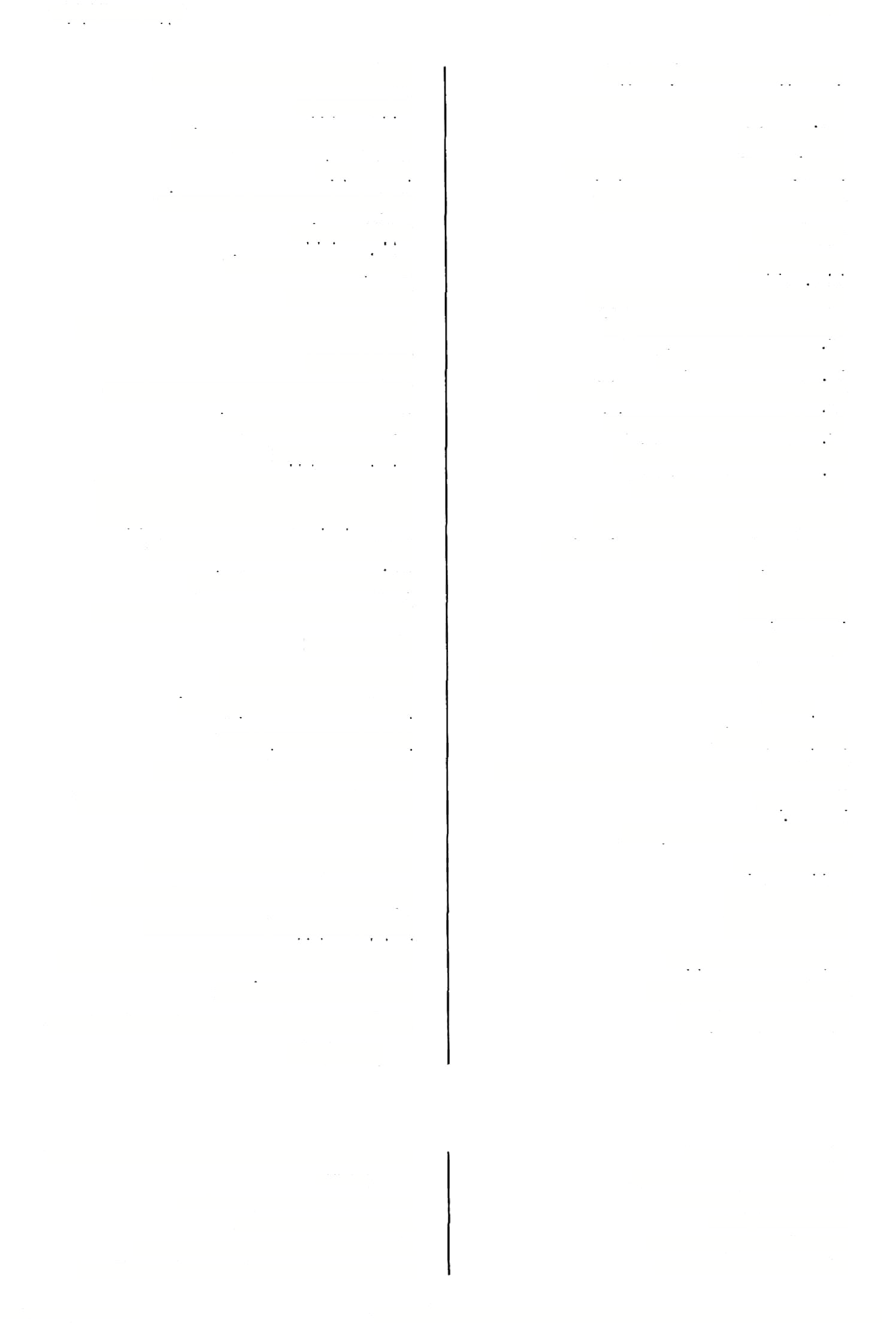 דוד עפר עפרא עיפושא )ב״קצבב( אינו עונה לך ע?ו עננים לא ענד עננא ענני ח אפיץ עפיץ קמ א( ענפיו חול )שבת כא א, ענפוהי )שבו׳ מב רע״א( עפצים )לעיבוד עורות( עפצי ב״ם קח א> ענפו )פס׳ קיא ב ענפיה עפר ע9ךא ענש   )סר ג» א, סח כ( ענש עפרי   )שבת סז סע״א( עפרים )ר׳ של עפר( ענש נעפין   )מ״ק טז א - מעד ז(  ענש נכסים עפריה   )ב״ב קעא ב> עפרו עפלייהו     עפרם תוב34 לעפריך   )סר סה סע״ב( שוב לעפרך )ב״ב כב א, מעי׳ יז ב( ענשו )מנ׳מאא( אנו עונשים <שם( אתם עונשים ענשיה ענשינן ענשיתו גתע׳כדא( שובי לעפרך לעפריך 35 תוכי לא ענשת   )שבת פט ב( אינף עונש מ׳ וא״פ: עיפשה36 )פס׳ ז א( עפשא )פס׳קיחא( עשבי השדה עיפבידדבךא )ב״ב כה ב( מוצרי שמן עצורי עוסק עפיכן א - מת״א( זגים )של ענבים( )נז׳ לט עיצולין עסוק עפיכן עצוב עציב אנו עסוקים 31 עפיכןינן )תע׳כהא( עצובה עציכא אתם קה ב( א, מג׳ טז א, יב׳ כד )תע׳ 32 עםיה]יתו עציבותיה  )בר׳נהא( עציבותו עציבי   )תע׳כבא( עצובים עסוקים עפינזן     עסוקות למה אתה עצוב? אמאי עציכת עפיפנא  )שבתלרע״א( מ׳ א״פ וד׳ שת׳: עסקינן )חע׳כהא( ?*מה את עצובה? עציבת ד3 אמאי עפס     עסק ר׳ אציצא )ב״קכזב( כי״י ורש״י: עצרי עציצא עצרא )ב״ק צס בז עסק רע עסק עפק ביש עיפנזא עצלי   )ב״ק כז ב38, כ״מ פו ב39)  גתות, בתי בד עצרתא     עצרת )= חג השבועות( עצת40 חטאין41  )ע״זיזרע״ב-מת״א( עצת חטאים דאעלןא  )םנ׳כוא> זו צדה עיקבאדבינתא   )"׳לםא2(  עיקר השער )רש״י: סמוך לסשר( עפקי     עוסקים עיס?!י    עעקים עיפליה  <בר׳ גז א( עסקו עיפכזייהו  )מנ׳מגא( עסקם עפקינן     אנו עוסקים צורה  עברית  שם בדברי  רבה  בר רב  הונא:  הפת שעיפשה. מ׳ מ, ב ואה״ת וד״ו, ד״ח: למאי. כי״י ורש״י,  ד,  : עצרא. ה' ורש״י: בי עצורי, אה״ת: ביני עצורי, 
ב״י  סס,  : עיצת.     41( תר׳ של "זמה", ועי׳ רש״י. (36 (37 (38 (39 (40 ה׳ ואה״ת ותום, ד״ו. בדפוסים רגיל יותר : עסקינן. מ/ ד׳בכולם: עסקיתו. ור׳ גס עסיקיתו. יל' ויד רמ״ה, שה״ג: הדר. מ׳ ב ואה״ת, מ׳  ד, : שובי. (30 (31 (32 (33 (34 (35 הודפס מאוצר החכמה 113141 (354 מילון ארמי עברי לתלמוד בבלי / מלמד, עזרא ציון בן רחמים )עמוד 338 עקרוה )ב״מקיבב,שבו׳םהא( עקרו אותה עקבות —עילבובא עקבותמשיחא )סוטהמטב(  מ׳ רש״יאה״תוע״י: עוקרים עקרו 4 )הור׳דבכ״ס( ר׳עקרינן עקרי עקריה עקריין7 המשיח42 עיקבידגפי )חול׳ג בא( עיקליה בנפים43 עיקכינימהון )"׳לםם( עיקרי שערם עקרינהו <יב׳יבא ,חול׳קה ב> עקר אותם עקרץהו )ב״קצבא( עקר אותם )צ( עקרינן48 )הור׳דבכ״ם( אנו עוקרים 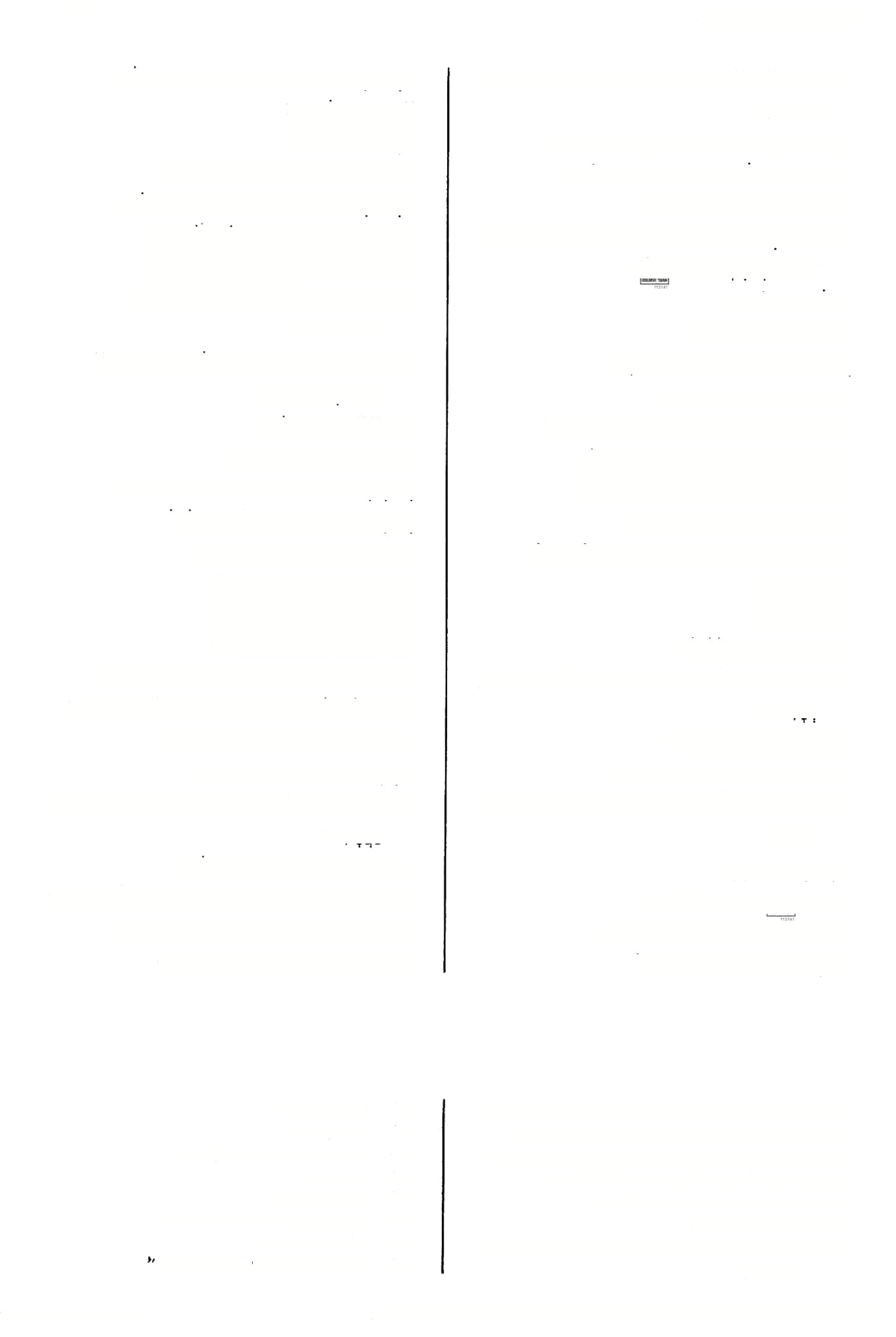 לא עקרינן )כתו׳ג ב> איןא נו עוקרים )= מבטלים( עקריתו )ב״בכבא( אתם עוקרים, תעקרו )= ת$בו חובות( עיקולי )כתו׳צזא( עיקולים עיקוליופשדלי   )ב״בכדא,ע״זלדב( פתולים)של הנהר(והפשרות )השלג( עקור עקר )צ( עקור  עקרו, תלשו <ןק)י(ץ   )בכו׳ לאב - ח׳ ח־ש״י( עקץ עקיר  )כתו׳זרע״א( עקור אני עוקר עקלנא קא עקיר )מנ׳מטא( ח׳:ק עקר,ו ר׳ עקר יא( עקרה )כתו׳ עקלת49 עקמומיתיה )עיר׳ח א> עקמומיתו יכ׳םהרע׳׳ב(ס5םהסע״ב,51) ?קלה עקלתא עקמומיתך44 )סנ׳צאא( עקמומיתך עקרתיה )נדהם דא( עקרה אותו עקמותך <שם( ר׳עקמומיתך )עלא)ה52 )גס׳סטב(  דפנה53 )סוטהמחב״סנ׳יאא( צרות רבות עקןסגיאן ערב )עידו׳ם  א( ח׳:עריב עקר עקר ערב) של אריג( עלב) = אחראי( ערבא עלבא עוקר עקר, שרש עקר עיקלא עלבא דעלבא )סוטהל זב( עלב של עלב תחלה, מתחלה, בראשונה, לפני כן, מעיקרא עלבאשמשא )בר׳ב  ב54ועוד( שוקעת החמה עלבאה )ב״בנ וא,תול׳מטא( עלבי 
עלבאי )ב״בקסחב( ערביים 
אחלאיןועלבאין )כתו׳פ ב א,גט׳לז א( אחראים וערבים עלבה )יב׳לגרע״ב( עלב אותה עלבה )עירו׳נ ט ב( עלב ?יה)= עשה לה עירוב( עלבה55 )נדהכ בא« עלבה )מערבת?( עילבובא )שבתקלטסע״א( פלאים ‘לפנים44 כדמעיקרא  כבתחלה עיקרא45  )שבתקנבא( ר׳איקא עיקרא דדיקלא   )סוכה לא א, לו  ב, לז א(   עיקר הדקל46 עקלבא  עקרב עקר3י  )0נ׳סזב> עקרבים 
?קלא/ה )קיד׳סד בועוד( עוקרת עקרה )ב״בעהבועח■( ?קלה מ/ ד׳:עקריין. מ׳: עקרתיה. מ׳ רד״ו: עקרת; ד׳׳ח: עקרתה. מ׳: עקרא. כ״י מינכן וערוך. ר״ב מוספיא: האילן זה נקרא דפני. פ״א - מ׳: איעריב. מ׳ לי׳ כל המשפט "צחצוחי זיבה... (48 (49 (50 (51 (52 (53 (54 (55 המטבע אפוא בעברית ע״פ תה׳ פס נב: עקבות משיחך. רש״י: ראש הכנף מקום שחותכין הכנף מן האווז. מ׳ ק׳ מנוה״ם וע״י, אה״ת: עקמימותך, ד׳: עקמותך. בניגוד ל״השתא" )למשל מ׳׳ק יד א־ב כ״פ(. א׳׳פ: עיקר, אה״ת: עקר, ע׳: איקא. עי׳ רש״י בל״ו ב׳. ד״ו  בכולם:  עקרן,  מ׳:  דקעקרינן,  עקר׳,  קעקרי, דקעקרינן. (42 (43 (44 (44* (45 (46 (47 הודפס מאוצר החכמה מילון ארמי עברי לתלמוד בבלי / מלמד, עזרא ציון בן רחמים )עמוד 355( 113141 ערבוביא  —?ריבו )מג׳ פט ב(  לערב לערוצי71 )ע״זבב(  ערבוביא 339 ערגוביא לעשות =) לערב )עירי׳ מט סע״א( לכרובי72 ערבובית58 סע״א57) )נדר׳פארע״א ,ןרבוכיתא עירוב( )שבת קה ב, מ״ק כה א( ערבון קרבונא ערובו )= עירוב שלו( )עירו׳עגא( עירוכיה )חול׳ נח ביעוד(  חוזרים ומהערבים רכי הךריו עירוב סא ב, סו ב> ערובם )= )עיר׳ עירובייהו )חול׳קלהרע״ב( מ׳ ר׳ ב ורש״י: עריב והדר ערבי שלהם( )עיי׳ מחא(  ח׳:דעירבו דערבי )בכו׳ נד ב(  לערב אותם 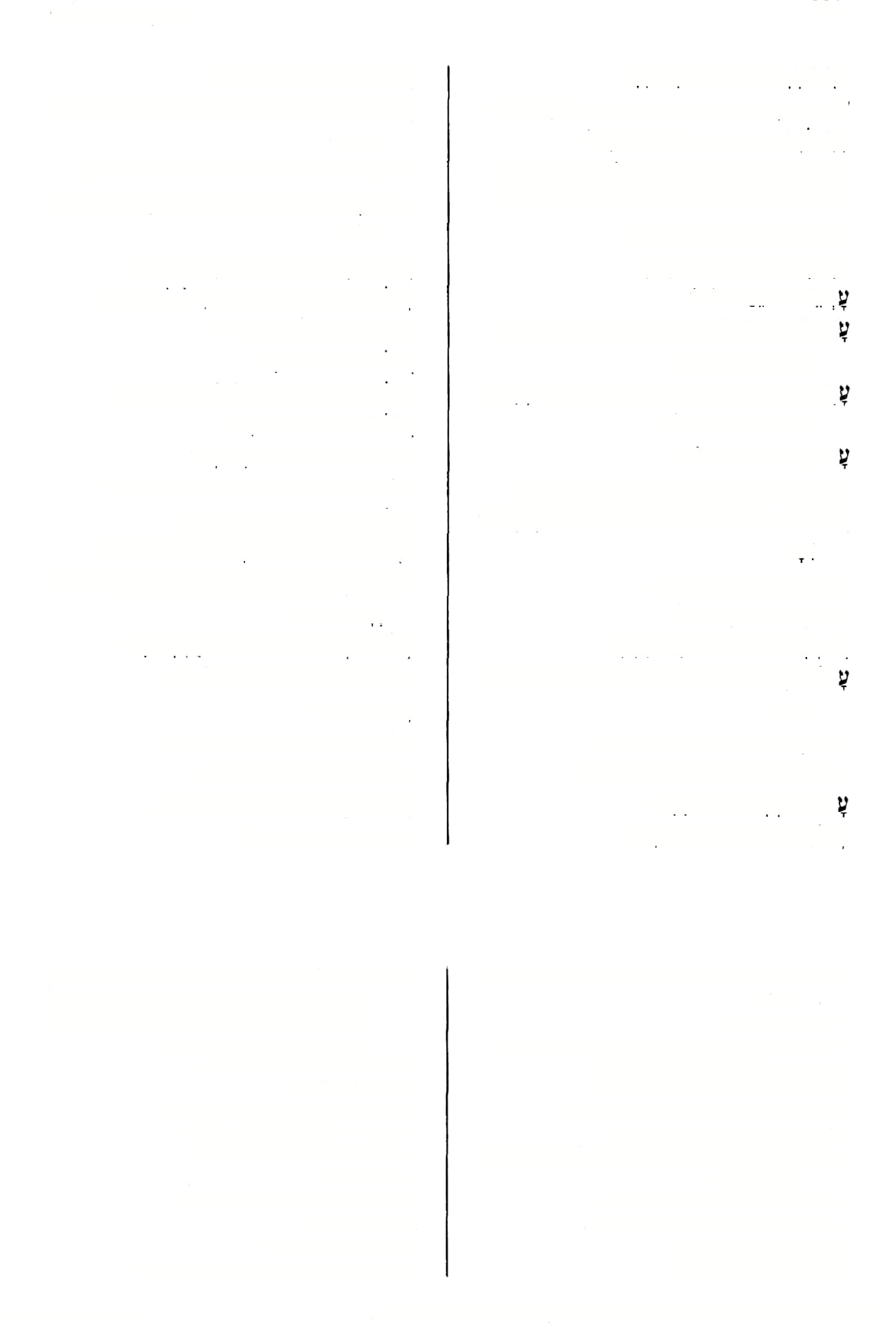 רובינהו73 ל )כתו׳ עב ב(  ערביה ערביא59 עררדות )בע״ח( )ב״בלוא2,ע״זטזב( ערודי ערב אותו רכיה )"׳סבא(  חבר צר  עירוני רע״ב60) )סוכה כו סע״א, גט׳ כח רביך  ארבא  צריך )ב״מפדא(  ברח ערוק עך?ך צריך ערב61 ברוחות )= בורחים( ברחו )חול׳מוא( )ב״בחא2( ערוקאי ערוקו רצין  כיה   םוכהנגא,ב״בקעדא(62,בכו׳מחא(  ערבים בר63 )=  אחראים לו( בריחתו )יב׳לזא2( עירוקיה ךכינהו      ערב אותם ה׳ רי״ף ו־ר״ג: ערקינן )ב״בחא( ערוקינן ירכינו     )עירו׳סזב(  ערבנו )= עשינו עירוב( )גט׳פירע״א(  ערעורים ערורי74 )סב׳ לט םע״א> אתם  מערבים עריכיתו64 בהדן ערטילאי    )ב״ממוא(  ערם )=  בלא בגדים( עמנו שליח       )ו]עךט[י]ל)אי]75  )כתו׳ טה רע״ב> מפשט ערבת ב״סמב(53(6 ¥.לכת )סוטהחב( מפשט ערם וערם )רש״י( שליחערטיל76 ערכתא      עךבה )עץ( ערבתא66   )שבתכב> עצי ערבה )ר״ה כג א, ב״ב פא א> ערונים77 ערי )עיר׳עהסע״ב( עךבעךבו)=עשו רוכ67 רובי ערב עליב עירוב( )תמו׳לדסע״א( רש״י:עריב קעריב )בר׳ לט ב, שבת קיז ב(  ערוב עירוצא )םנ׳עב> מ׳:עריב קא עריב מ׳ אה״ת ס״י  לי׳68 )בכו׳לוא( ערוכה להם79 ם א(  ערב )עיר׳ עליצ78  לה1 לערב לערוצי69 רובי, )פס׳פטב( ערבו עליצו )ל(עךב )עיררעהב( רוצי70 מ׳:  בסלא דנסרים של ערבה קלופה, אה״ת וס״א בשמ״ק: בסלי נסרי׳ של ערבה קלופה, ע״י:  בסלי נסרים כיילי ערבה קלופה, ד' )ע״פ הרא״ש(: בסלי [נסו־יה כיילי ערובה ערבה קלופה]. בד׳ בכמה מקומות: לעירובי. מ׳, ד׳: עירובי. מ׳, ד׳: לאיערובי, רש״י: לעירובי. כצ״ל. ד׳: לאיערוכי, מ׳: מערב. רש״י, מ׳: לעדזבן, ד׳: לערבו. מ׳: עררי. מ׳, ונ״ל שכך היה גם לפני רש״י. מ׳: ערטילי. ממשפחת הארזים. מ׳, ד׳: ערב.    79(  =תקןאתערו;ם. (68 (69 (70 (71 (72 (73 (74 (75 (76 (77 (78 פעם רביעית  -  בתוך משפט עברי,  ובם׳  כנכון: בערבוביא. מ׳: דחיפופית׳. = לכלוך מחמת חוסר נקיון של הגוף או של הבגדים. גם בעברית )להלן עה ב( - באל״ף. ובשניהם: מתקיף לה רב משרשיא. כלומר: אין לסמוך על הערב שאתה מציע. מ׳ ה׳ ורשב״ם, ד׳: מערבין יתיה. השוה בעברית: שכל ישראל )ד׳: שכולן( ערכים זה בזה )סג׳ כז ב וש׳׳נ(. הגהתי. ד׳: ערביתו, מ׳: ערביתון. פ״א  - מ׳: עריבת, פ״ב  - ד׳: ערכית. מ׳ וא״פ, ד׳: ארבתא. מ׳, ד׳: עירובי עירב. (56 (57 (58 (59 (60 (61 (62 (63 (64 (65 (66 (67 מילון ארמי עברי לתלמוד בבלי / מלמד, עזרא ציון בן רחמים )עמוד 356( 113141ה                                                  ודפס מאוצר החכמה 340 י?הו עריבו —ע ערקו     ברחו ר׳עריב )בכו׳גסע״א( עריבו80 ערקרמא  )חול׳עוא(  ערקוב93  )בכי׳ ו יא( ערבתי )ב״ממב( 81, ?II ; 96 9, כוו סע״ב א5 מג׳ טו 9,42 )יומא עח א עלקומא דמיא )עיר׳ פו א כ״פ ועוד(  מערבים ?לי3י שלולית מים )97 קיד׳ עא רע״ב דערך )מנ׳נוסע״א2(  מ׳ ורש״יבעב׳: דעריך ?לקי  )ע״זסוא( בורחים עריק   )גט׳ יבב(  בירח ערקין, דערקין  )סנ׳יאסע״א( ר׳דעדקין ברחה )שכחסזא( ר)י(קת?82 לקמן?98   )ב״ב ח א(  אנו בולחים, נברח 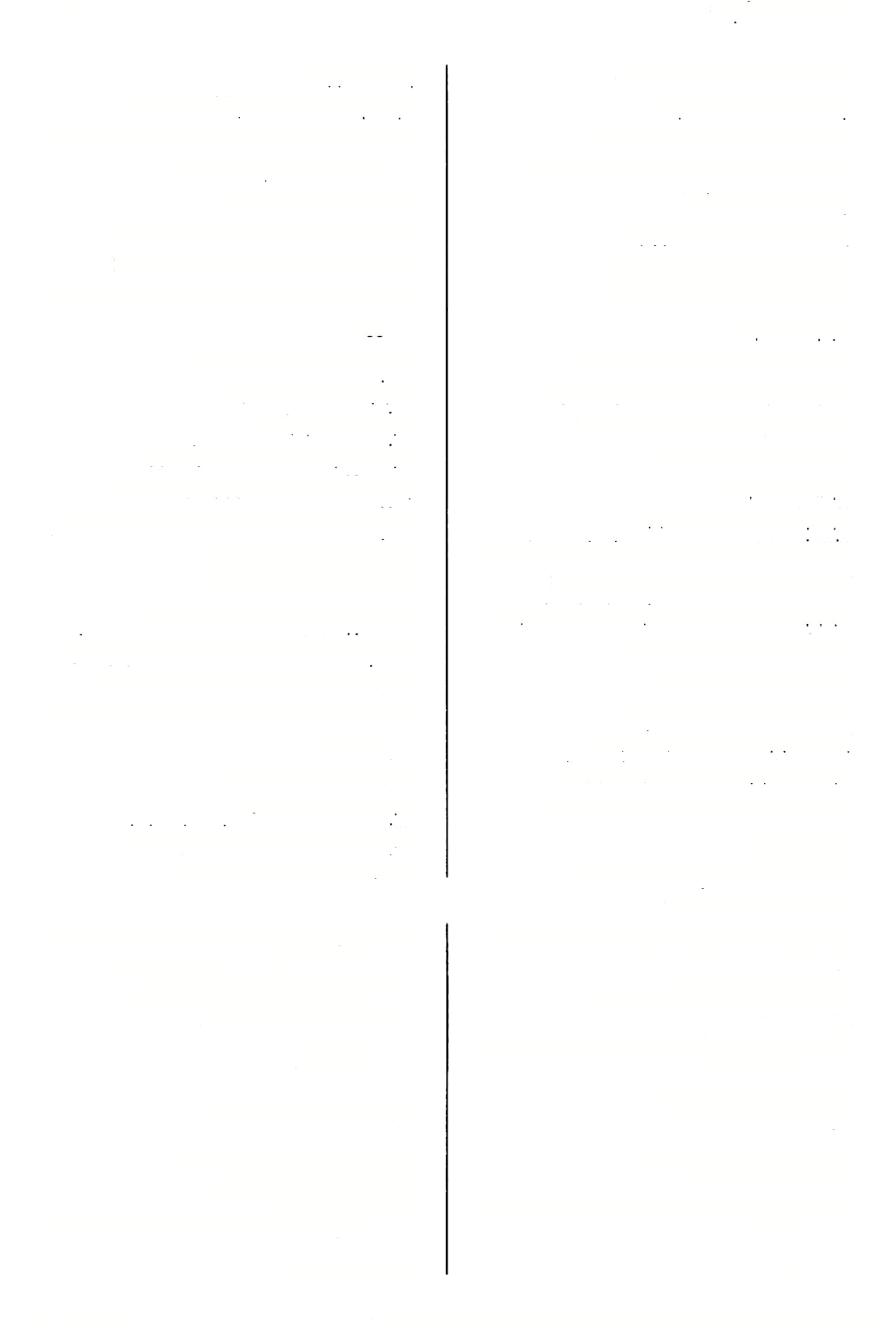 שונאך83 ב - מדני׳( )שבו׳ לה ?רד עלקתא דמפאנא   )ב״ב כא א, םנ׳ עד  מ  רצועה של נעל ר׳עורמא )שבתקכטא( מטה ערמה84 ערפא עשאוה   )ערכ׳כאב(  מ׳:עשיוה שכונה, שירת בתים <גם׳וא( עלפא ?יש3א   )ב״ב עד ב( עשב המזל85 ערש )מ״קמאועוד( עלפא דגדא עש3י   <שם( עשבים <שם> מטה של עור 86 עלפאדצלא עשפי טורא   )סוטה מח ב( עשבי ההר 
3ני עש1יי   )גט׳ פח ב(  אפשר לכף אותם מטתה )שבתקכטא( מטתו עךסח ערפיח עשדיח"   )כתו׳ נג רע״א( )ל(עשותו, לכף אותו מטתם )כחי׳קגא( ערפייהו עישולא    עשור, מעשר עשורי, לעשורי    לעשר 
לאו 3ר עשורי    אינו חך־ב במעשר משמשי ערפייהו )גט׳נחא( משמשים מטותיהם ערפייתא  <עיר׳ כי א87,ס  א88)  ר׳ערסתא ערפתא  )עיר׳ מ א89,ם  א90) שכונות, שורות בתים 3ני עשורי ני;הר   )ביצה לה א(  חן־בים במעשר )ל(עךער <2 ה א )גם׳ ערעורי פעישוירייתא  )ב״מסדא( ב)מנץ( עשרות' )שבתפב> צרעה ?רעיתא עישווץיתא דבי ר3י    )נדר׳ לם ב(  עשורים של ערערה )כתו׳ צא ב( עך?ךא91 בית רבי2 עשירה3  )ערב׳ כאב( כפוהו עשייה   )תע׳כדב(  שדלו ערףמיערף  סב׳ ע ב(  ערוף ערף ערפיח מיערף   )בכו׳  י א> ערוף ערפו לא ערפינן   )סוטה מר א(  אין        עוו״3י  ם עשןיה   )כתו׳ נג רע״א( עשהו, כף אותו עשמהר   )כתו׳ נ א, ב״ב י א(  שללם ר׳עייק <גט׳עחא> ברח 9 לה חרציה ?רק ערק2 א( בורחת )ב״ב כ ?ךר!א ע׳: בל׳ ישמעאל קורץ לסובך של רגל ערקוב והוא למעלה מן העקב. ד׳: עורקומא, עורקמא, מ׳ גל׳ פ״א: עורקמא, מ׳ ב: ערקימא, ערקומא, ל׳ פ״ב: עורקמא. ד׳ פ׳ א״ם ס׳ ב גל׳: ערקומא, ע׳: ערקמא, מ׳: עורקמא. ע׳ א״פ ואה״ת: ערקומא, ד׳: עורקמא. ד׳ מ׳: עורקמא, ע׳: ערקומא. ה׳ רי״ף ור״ג, ד׳: ערוקינן. הגהתי ע׳׳פ מ׳: עסוייה, ד׳: עשייה. שדרכם למנות עשר עשר. מונח לקוח מעשור נכסים שנותנים לכל  בת יתומה לנישואיה, וכל אחת מהן לוקחת עישור ממה שהשאירה זו שלפניה. 
מ׳, ד: עשאוה. (93 (94 (95 (96 (97 (98 (99 (1 (2 (3 ר״ג: עריב, מ׳: ערבי בהו חולי, ד׳: עריבו בהן חולין. מ׳: הוה עריבי. ה׳: עריבנא. הגהתי ע״פ מ׳ )ערקא(. וכן במקרא: ויהי ערך )ש״א כח טז(. ד״העורמא, מ׳:ערמא. פי׳ מטה עשויה לכבוד שר )= שד?( הבית ואין אדם ישן עליו )ערוך גד א׳(. = זיהוי "דרגש" שבמשנה. מ׳:ערםא, ע׳: ערסתא. ע׳מ׳ור״ח: ערסיתא. ע׳, מ׳: ערסא, ד׳: ערסייתא. ע׳ומ/ד׳: ערסייתא. הגהתי,  ד׳:  איערערא,  מ׳  )באשגרה  מן  הסמוך(: מערערא. ר״ב מוספיא: עדק, ערוך ע׳ שלף כ׳: עייק, ובע׳ עויק: עויק. (80 (81 (82 (83 (84 (85 (86 (87 (88 (89 (90 (91 (92 מילון ארמי עברי לתלמוד בבלי / מלמד, עזרא ציון בן רחמים )עמוד 357( 113141ה                                                  ודפס מאוצר החכמה עשיק-עתירתא ןשןנושן )פס׳מברע״ט עתיק עתיקי 341 עשיק   )ב״מנבא,עדא(  יקר ןשן עתיקא עשיק  )בר׳ניא> מתיקר גזלן ותיק )ב״קצוט ןשנים גזלנא עתיקא עתיקי, עתיקין /}שיראה  )בר׳  ה ב ועוד( עשירי עשירי  <עיר׳נבא>  נז׳ רד״ ש : עשירים ישנה ןשנות עתיקתא עתיקתא עשית  )פס׳קיגסע״ב-מדני׳(  עשת )= חשב( עשיתינהו  )בתו׳נרע״א(  כפיתי אותם עתיר    עשיר עתירה  )תע׳יא(  עשירה 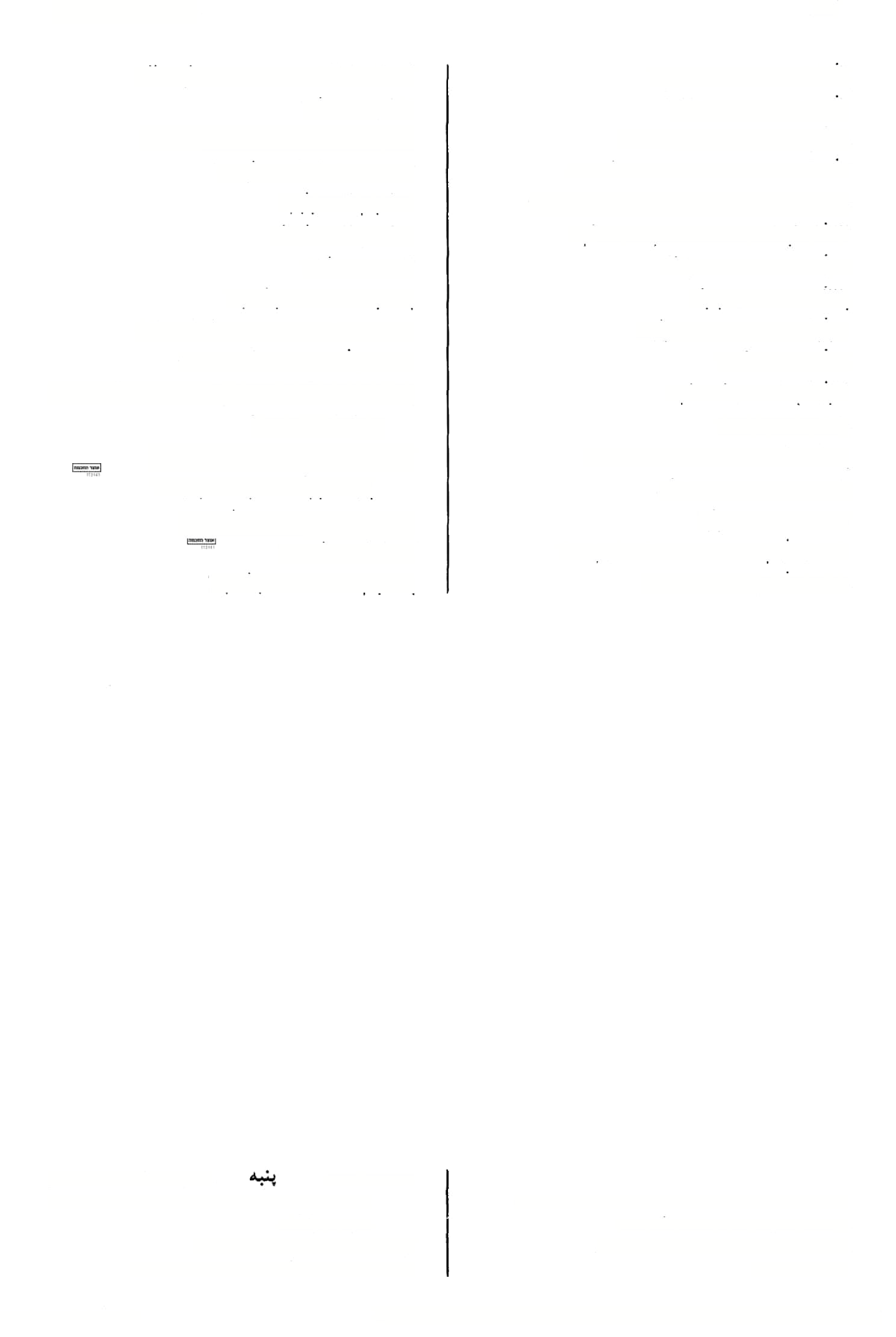 עשר   <יב' צג א ועוד(  עשר עשר  )כי׳ נד ב( עשר כמוס עשיר )ב״בקמהט עתיר כמם א ועח־> עשרה סנ(׳ צד עשרה  מךה6 עשיר )שם( עתיר משח עשרים עשריו עשיר נכסים )שם> עתיר נכסין7 עתיר פומבי עשר אותם עשרינהד פן&8 - עשיר צמר עתירי   עתידים )שט עתיר סלעין9 - עתיר תקוע עתידיתו  )סובה מחט  ארזם עתידים עשיר סלעים - עשיר תקוע10 עתידן  )סנ׳יאא(  עתידות )שבת קמט עשירותי עשירים עתירותי עתירי עתיק  )גט׳ פו א> ישן עתיקיומיא  )ב״כצאט  עתיק  הימים4 עשירה )גט׳נוא( עתירתא עתיק יומין     עתיק  ןמים4 בפרסית                        ק(,: פמבה(= צמר גפן, וכך כותב הערוך: פי׳ עשיר בסחורות שיש בהן נפח כגוו צמר גפן וכיו״ב. 
מ׳, אה״ת: סילעי/ ד׳: סלעים. 
מי שיש לו סלעים - עשרו תקוע באוצרו. 18 (9 (10 כינוי להקב״ה )דני׳ ז יג, כב(= קדמונו של עולם. עשרו-בגנזיו, ואינו משתכר בו. יש לו רכוש נמדד )תבואה וכיו״ב(. ה׳: נכסי. (4 (5 (6 (7 הודפס מאוצר החכמה 113141 (358 מילון ארמי עברי לתלמוד בבלי / מלמד, עזרא ציון בן רחמים )עמוד פוגע 
)פס׳קיבב( פגעה פ - פגע פגעה פאחא )ערב׳י טרע״א( פח, מוקש פאייס1 )שבחפ אא( רגב  עפר2 )יב׳קיטא( פוגעת ה פג פארי סבין פגעו פגעו פארי )ב׳׳ביתב,יטא> צומח, גדל ם פוגעים, נפגשי )עירו׳סזא( פגעי פארי )שכתנטב( ר׳מנקטא <ב״מסטב-עא( קזבר, הרם 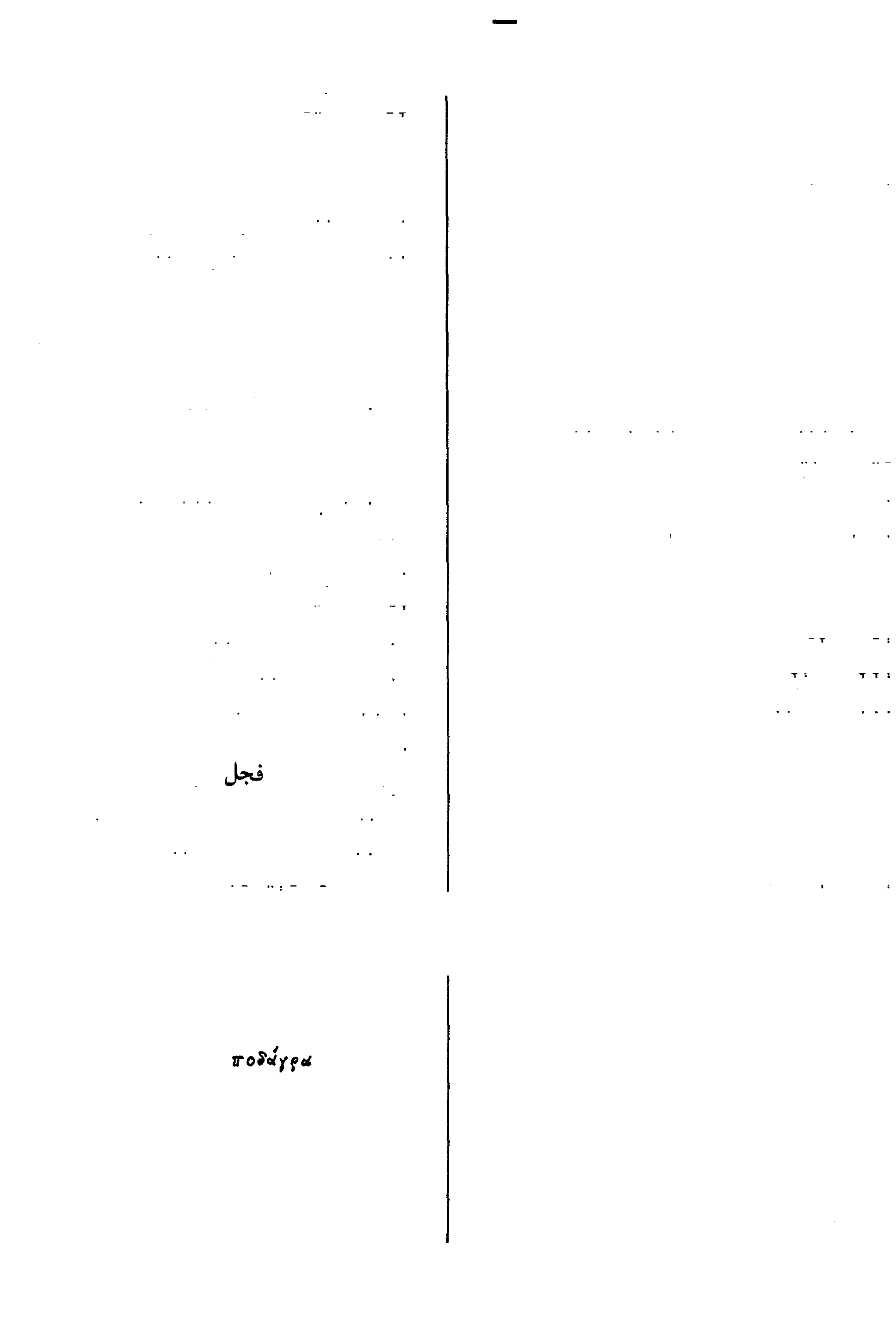 )מנ׳נטא־ב( פגול פיגולא 6 מסוה )שבחס ורע״ב( מסכה, פדאמי5 מ׳:פגרלי <2 )זב׳מבא פיגולי ר׳פודגרא (2 )סוטה  י א פדגרא מנ׳טזא2( )ל(פגל ,2 )זב׳מבא פגולי מ׳:פדעוה, פדעיה (2 )סב׳ קט ב פדיוהי7 פיגוליה )כרי׳י דא( פגולו פךיונו סב׳ מט א( פדיוניה רסןשל ברזל )שבח נא ב( פגי דפרזלא אפשר לפדותם )בכי׳ טוב( פני פדיה פגל פגיל אפשר לפדותו פר פדייה פוגם פגים צמד בקר )ב״קצוב( פדנאדתורי פגום )פס׳קוא,ע״זנגב( פגימא פצע )סג׳קטב( פלע פגי??תא )פס׳קוא( פגומה פצעוהו וצע  <םנ׳קטב2( פ פדע פדעויה7 8 מ':פגיל )מנ׳קבא3( פגם פיגל פגם ו פצע )שם> פגם פגמא פצע )ע״זכחא( פוגמת פגמה תולעת) של תאנה( <2 א צ )שבת פה )סרעגב( פגמה) = פגם שלה( פיגמה3 ) צנון )ער׳ פוגלא פיגמה4 זוטא )שם( פגם קטן רגלים10 פודגרא          חולי אפוידרא11  )נדה כתא( עלז 3ל12 פ״א:עלאבניש יש13 פעמה4 רפה )שם> פגם גדול פיגמייהו )סנ׳עגרע״ב( פגמם) = פגם שלהם( פגע    פגע מ׳ )י׳  - תלויה( ע״י, פ׳: פדיוה, אה״ת: פרעיה, ד׳: פדיוהי. 
רש״י ומ׳ וע״י, אה״ת לי׳ ב״פ, ד׳: פדגרא. 
מל״י 
מ׳ )ולי׳ "עלגבי", שנרם׳ בנוסחאות באשגרה מדברי אביי(, ע׳: ע״ג פידרא, רש״י: אפידרא, ד׳: אפודרים. מל׳ סורי: פדרא= פרש )עה״ש( וזה לשון הערוך: פי׳ בתשובות מקום שמעמידין בו צאן  בימות הגשמים ומטילות  זבל הרבה שם ונופלין עליו  גשמים ומימי רגליהם ודשות אותו יום אחר יום והוא נדבק ונעשה עבה ומתמלאת כל החצר ממנו וכיון שבא קיץ מחתכין (8 (9 (10 (11 (12 ע׳ א״פ ורי״ף ורא״ש: פייס, מ׳: פיאס. ע׳: פי׳ פייס חתיכי  אדמה שמשתברות ...  פי׳ גאון אחר... צרורות....פי׳ אחר טיט שיבש ונעשה כאבן. מ׳: פגימ׳׳ פ׳: פגימתה. מ׳: פגים׳. ע׳, ד׳: פרמי. פ״א חתיכה של בגד, שקושרים לזקנים על פיהם למען רירם )ע׳ אנקטמין(. פ״א  - מ׳ )ו׳ תלויה(, ע״י: פדעוהו, ד׳: פדיוהו. פ״ב  - מ׳ )ו׳ תלויה(, ע״י: פדעוהו, אה״ת - נ׳׳א )ושם: פרעיה(, ד׳: פדיוהי. (1 (2 (3 (4 (5 (6 (7 מילון ארמי עברי לתלמוד בבלי / מלמד, עזרא ציון בן רחמים )עמוד 359( 113141ה                                                  ודפס מאוצר החכמה פוזמוקייכו-פורענותא פומין  )מ״קכהא( פינו 343 פוזמוקייכו  )שבו׳לאא( ר׳ פוזמקייכו א( פונדק )חול׳  ו פונלקא פוזמקי  )שבת י א14, סב א15)   מגפים16 דף )גם׳ נח א( פוסתא22 פוזמקייכו17  )שבו׳ לא א( מגפיכם הפועלים )ב״ב צא ב- בפי ר׳ יוחנן( פועלי-א פוטנק18  )שבת קט ב( ייעזר )צמח( נפץ )יומא כ ב> פוץ )נפץ( פולמוסא19    צבא מלחמה  נער23 א( )נדה לא פוץ )נפץ( פולסא20  )שבוזסהא,ב״ממזב(  אסימון צא 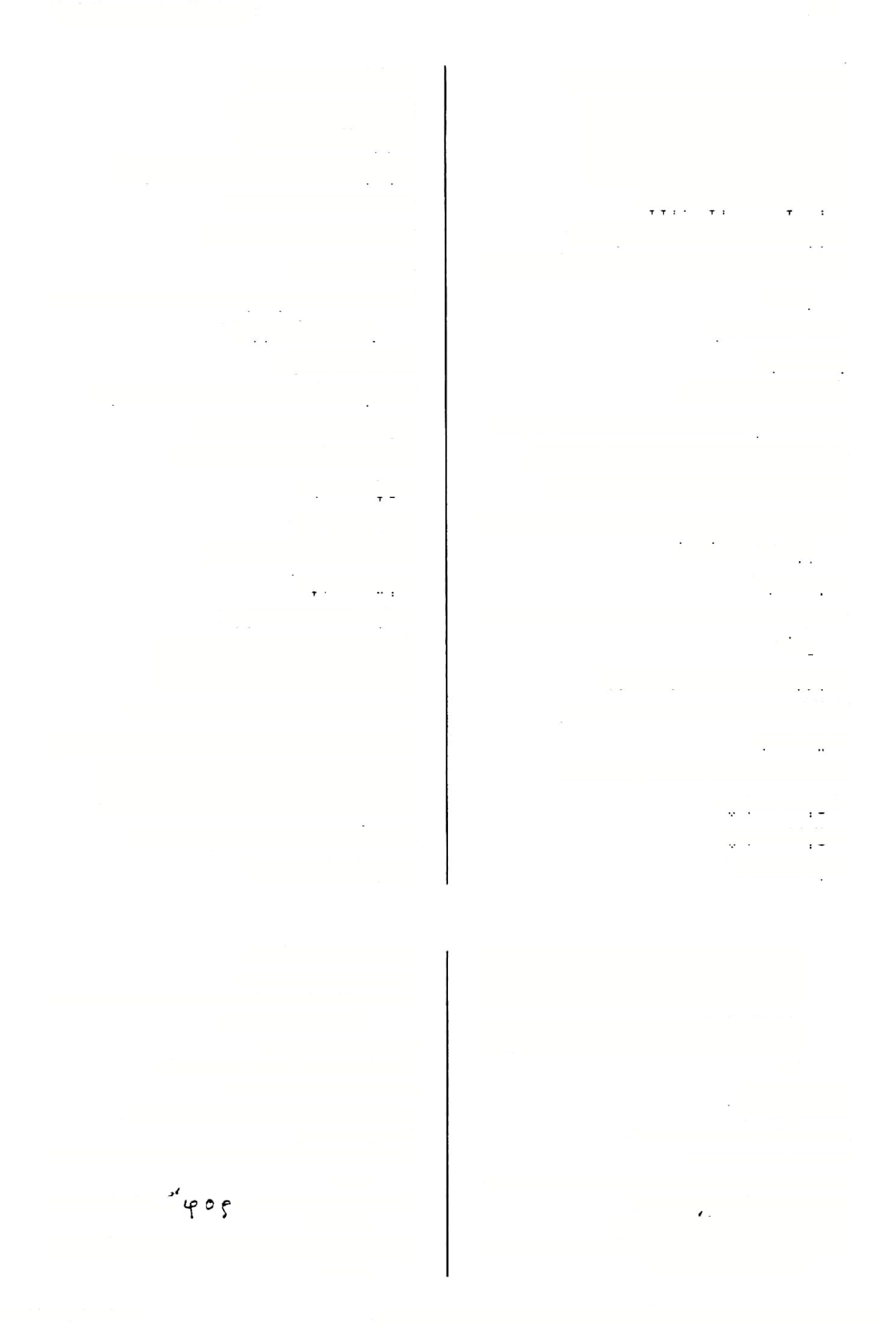 פוק )נפק( צליפות )= מכות( א ועוד> )יומא עז פולסי לנורא צא )כר׳ מה רע״א וש״נ( p«lS חזי מאי ע«א דבי שלאש העם24 וראה מה נוהג פה )עירו׳ נג ב( פו& פי הטבעת קזלו צאו )יב׳עוא-וז׳( פוקו )נפק( בי פוקדי[ ה] לפי )סנ׳כהב( עלפי לפום לפוש פורא   )שכת קמט ב( פור, גורל פורטיתא25  )מ׳ צו ב> ר׳פירטא על פוס נובא   )נדה סט ב- מדני' ו יח( על פי הבור על פוס דני  )כר׳ נו א 2, נט א( על פי חביות פורים 
 מטה26 2 פוריא פוליא עלפוסחנותא  )שבתכאא( לפני החנות לפוס חולפא שפשתא   )ב״מ צו ב, נדה לג ב(  לפי מטתי )תע׳כבא( פולייאי7 החריפות - השבוש מטתו פורייה 5ה פומא מטתם )גט׳ נח א( פורייהו על פי ז א( קעה סע״ב, ערב׳ )ב״ב אפומא לבילא מטות )שבחקכארע״ב( פולייתא28 הבור פולייתא  )סנ׳קטב(  מטה )קטנה?( הבגד שפת )קיד׳לבא( פומ?ייני פולנא   )כתו׳נדסע״א( עליתעלךהמהר פולסא דלמא  )שבתקכטב2> מגבלת )הקזת( דם פיה )עיר׳ פז ב, סוטה מז א, קיד׳ עב א( פיו פומה פומיה פולסאלמילתא  )גט׳אא(  תקנת הדבר פומיה דלחייא  )שבתקמאא(  ר,  לחייא 30 פיהם פומייהו כתב חקירה )גם׳ םח ב( 3 פולסישנמג1 פיכם פומייכו פלענות נותא פול פיך פומיזי21 כי״י ועוד -בלא יו״ד. מל״ס   עי—C    = עור. השוה בכורים פ״א מ״ח: נטמאו בעזרה נופץ  ובו׳ )רע״ב: כלומר מנער וכד׳(. רש״י: היאך נוהגים. ע׳ וק׳: פירטא, מ׳: פיטר׳, פ׳: פירטי. גם מטה )= ארון( של מת. מ׳ וד״ח, ד״ו: פורייא, אה״ת וע״י: פוריא. א״פ: פורייא. ומשם הועבר לשבת קנד ב )כי״י לי׳, ד׳: פורסיה, רש״י: פורסי(. ר״ב: פי׳ אפורוס י g              e   3 (, נגיד ומצרה ושר העצה בל״י 
כצ״ל במלה אחת, והוא םל״פ       —ji ,    ;1  4  ,ע׳: פסישמנג. (21 (22 (23 (24 (25 (26 (27 (28 (29 (30 (31 ממנו במרא ובקרדומות בב׳ אמות על ב׳ אמות ומכסין בו תנור ובירה ודבר שהוא רחב מן התנור ואין נימוח בימות הגשמים ומטלטל בכלי וקורין אותו בל׳ ארמי פדרא. ונראין דברי הגאון שאמר ששורפו ע׳׳ג פררא ברישי״ן ואין שם באפידרא. פ״א אפודרא שלחן של שיש. וכןברש״י. 
מ׳זפרזמקי. 
מ׳:פומקישוקיים,ד׳:פזמקי. 
עי׳ עה״ש ע׳ מגפים. 
כצ״ל, מ': פומקייכי, ד״ו: פזמקייכן, ד״ח: פוזמוקייכו. מ׳ א״פ וד׳ שונ׳׳ ד״ח: פותנק. 
מל״י 1r0<\€-f<05 = מלחמה. 
השוה ״פילם״ בוז״י ליחז׳ ד׳ י׳ (=  שקל(, ויש משנים לו follis   בל״ר )עי׳ עה׳׳ש(. (13 (14 (15 (16 (17 (18 (19 (20 מילון ארמי עברי לתלמוד בבלי / מלמד, עזרא ציון בן רחמים )עמוד 360( 113141ה                                                  ודפס מאוצר החכמה 344 ביעי דפחיא44 )ביצהזא( ביצים של מקרקרת45 *פחיזא45  )חול׳מזרע״ב(  קלה )ע׳, רש״י: קשה( פור  נותא —פיטורי פורענותא32  )מ״קכבב(  פו־עון33 מאי פורענותייהו34  )שבת סב ב( פוחת פחית מה״פוךענוירתיהם פחתה נ רש״י: מ׳ ר׳ )ב״מנבב( חרס פחית פחרא ר׳ פרצומא 3  )ב״בצהסע״ב( חרצנים פורצמא5 פורצני 46 גלגל של יוצר 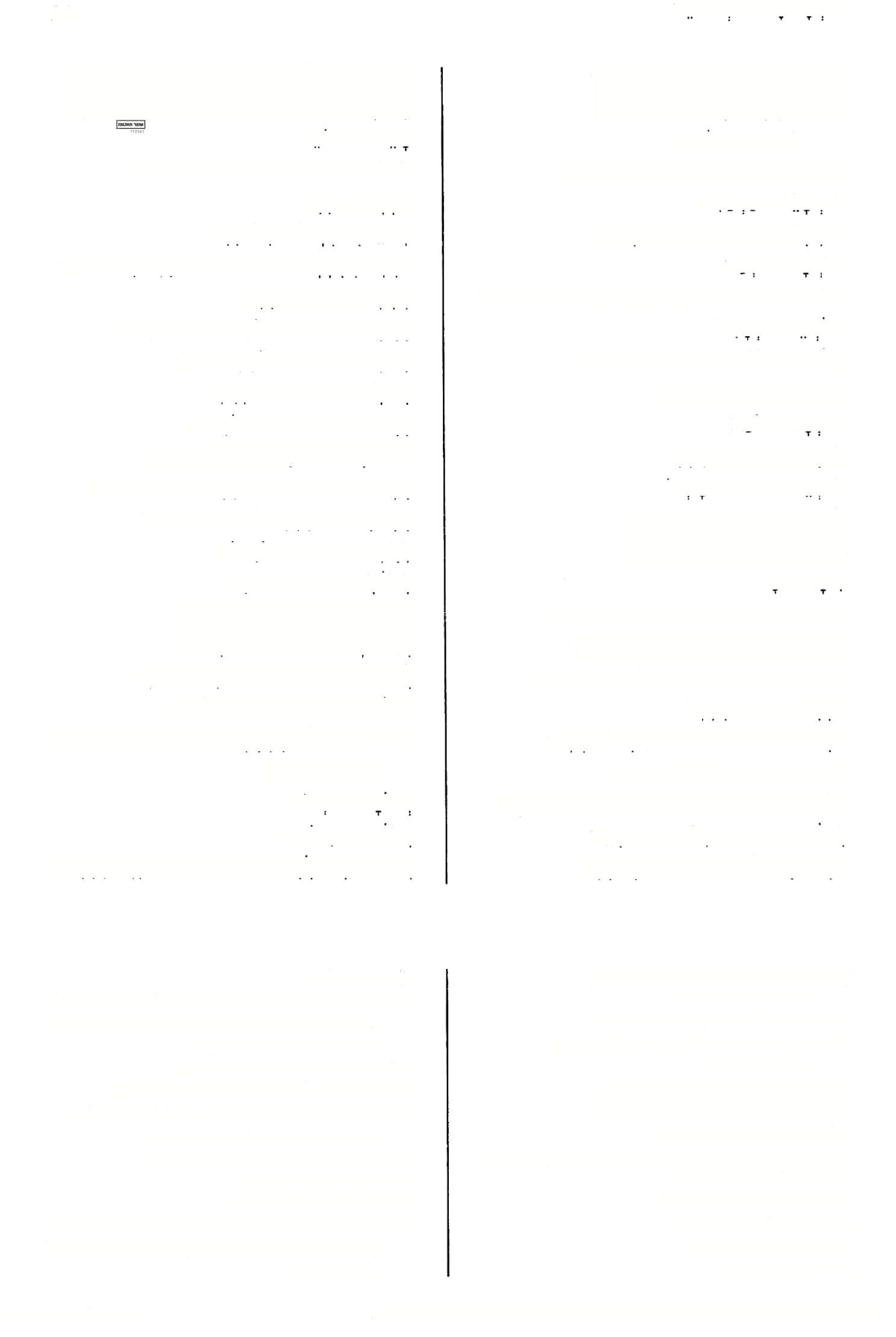 כלי חרס )חול׳סזרע״א( מאני דפחרא סדנא דפדורא חרצנים )נז׳לטא-מת״א( מעט פורצנין פורתא פחת פוחתת )פ״ע(, פחותה )ב״מעא( )פס׳קיאב( פחתא פחתא פוש   )ב״ביא(  מ׳ ה׳ אה״ת ע״י  רש״י והב״ח: פש פושכי     טפחים )פ״י( פוחתת )כתו׳ נוב( פחתה פושהןנצא36  )ב״בעגב(  ר׳ פשקצא פחתה 4<7 2 ב״מנבב( פחתה פואה37 )שבת םו ב( פותא פוחתים )כתו׳ נו ב, סז א( פחתי רחב פותיא בר פחתי48    בן־פחות )= שרים( רחבה )בר׳ נד ב( פותיה פחתיה  ב׳׳מסטב(92 (4   פחתו )= סחת שלו( רחבו ם ם <ע״ז פותייה פחתייהו    פחתם )= פחת שלהם( רחבם )שבת צח א- ב! פותייהו פחתן  )נזי־׳נהא(  פוחתות ר׳ פוטנק <שבת קט ב( פותנכן38 פטומא   )ב״מסטא(  פטם דפטומא  )ב״מכחב(  של פטום פזיז, נמהר , כתו׳ קיב א( 39 א פח פז )שבת פיזא פזיזא לפטום )נדר׳לחטע״ב( לפטומא )כחי׳ קים א( פזיזותכם 4 זיזותייכו?0 לפטם אותה )בכו׳בב2,גב( לפטומה שבט, מקל ב42) ב״ב צט 4,2 )ב״ק כת א לא T? )ל(פטם נ ב1 )ב״ק לד א, ע״ז פטומי פחד, דאגה פחדא פיטומי מילי  ב  למא    )ב״מ סו א כ״פ(   פטומי פחדו, דאגתו )תע׳יגב,ב״מצוב( פחדיה 5 בעולם0 ןברים )בר׳ נו א( פחדך, דאגתך פחדך פטור פטורים פטורא פטורי פחוותא  )סנ׳צבב-מדני׳( הפחות )ר׳ של פחה( פחות  )פס׳קידא(  פחת )צ(, המעט 51 בסכר זרם <ם־׳ ח א, מ״ק בם א> פיטורי ?פי ושט פחזותייכו43  )שבת פח א(  פחזותכם ר״ח: דפעיא. ע׳: פי׳ חייה כדכתיב ויפח באפיו נשמת חיים )בר׳ ב׳ ז׳( ופחי בהרגיס )יחז׳ לז ט(. ר״ב: פי׳ פעיא שהתרנגולת בהוליד הביצים פועה וצועקת. רש״י באיוב מ יז מביא: דחפיזא. = עושה כלי חרם )השוה ירם׳ יח ב׳ ואילך(. פ״א- מ׳ ר׳ ב רש״י, ד׳: פחית, פ״ב-ה׳ ר׳א: פחת, פ׳: פיחת, מ׳ ר׳ ב: חסרה, ד׳: אפחות. מיוחד לר׳ חייא בפנותו לרב, ועי׳ בר. פ״ב-כי״י: פחתייהו. = דברי ניחומים בלבד. עי׳ יסטרוב. ע׳: פיטורי... פי׳ כאדם שרוצה להוציא חבל, שיש בו קשר בחור של תורן, ויש בו טורח גדול )ועי׳ עה״ש(. (44 (45 (45• (46 (47 (48 (49 (50 (51 ד״ו: פורענא, רש״י שם: פורענותא, בכמה ד׳׳ח: פורענתא. = משלם לחבירו סעודות שעשה לו. ם׳, אה״ת: פורענותיהו, ע״י: פורענותהון, ד׳: פורענותיהם. ע׳ מ׳ וה׳ גל׳: פרצומא, ה׳: רצופא. ע׳ ה׳ אה״ת: פשקצא, מ׳: פישקצ/ רפואה העשויה מצמח זה. מ׳ א״פ וד׳ שת׳: פוטנק, רש״י בד״י: פוטנוק, ע': פוטנג. א״פ ואה״תויל׳: פחיזא. מ׳: פחזותייכו, ועי׳ להלן. מ׳ )על תיקון 7(: פיזרא. מ׳: פיר׳, ה׳: פזירא. ע׳ ונד: פזיזייכו. (32 (33 (34 (35 (36 (37 (38 (39 (40 (41 (42 (43 מילון ארמי עברי לתלמוד בבלי / מלמד, עזרא ציון בן רחמים )עמוד 361( 113141ה                                                  ודפס מאוצר החכמה פטימנא —פילי פיוטי, לפיוסי    לפיס לפיוטיה  )נדר׳ סב א( לפןסו 345 פטימנא  )ב״קסחא( ה׳ רתוס׳: מפטימנא ’פטיר51  )יבס׳כבטע״א( פוטר פיוטיה  )ב״בכגטע״א( מ׳ ה׳: פיוסי )הור׳טא( פטור פטיר )מג׳בהב( נחלשת, תחלש 57 פייגא )גט׳ פי א( פרושס־ש״י( פטיר פיס, רצה )בר׳כחא( ר׳איפייס )נדהארע״א( פיוס 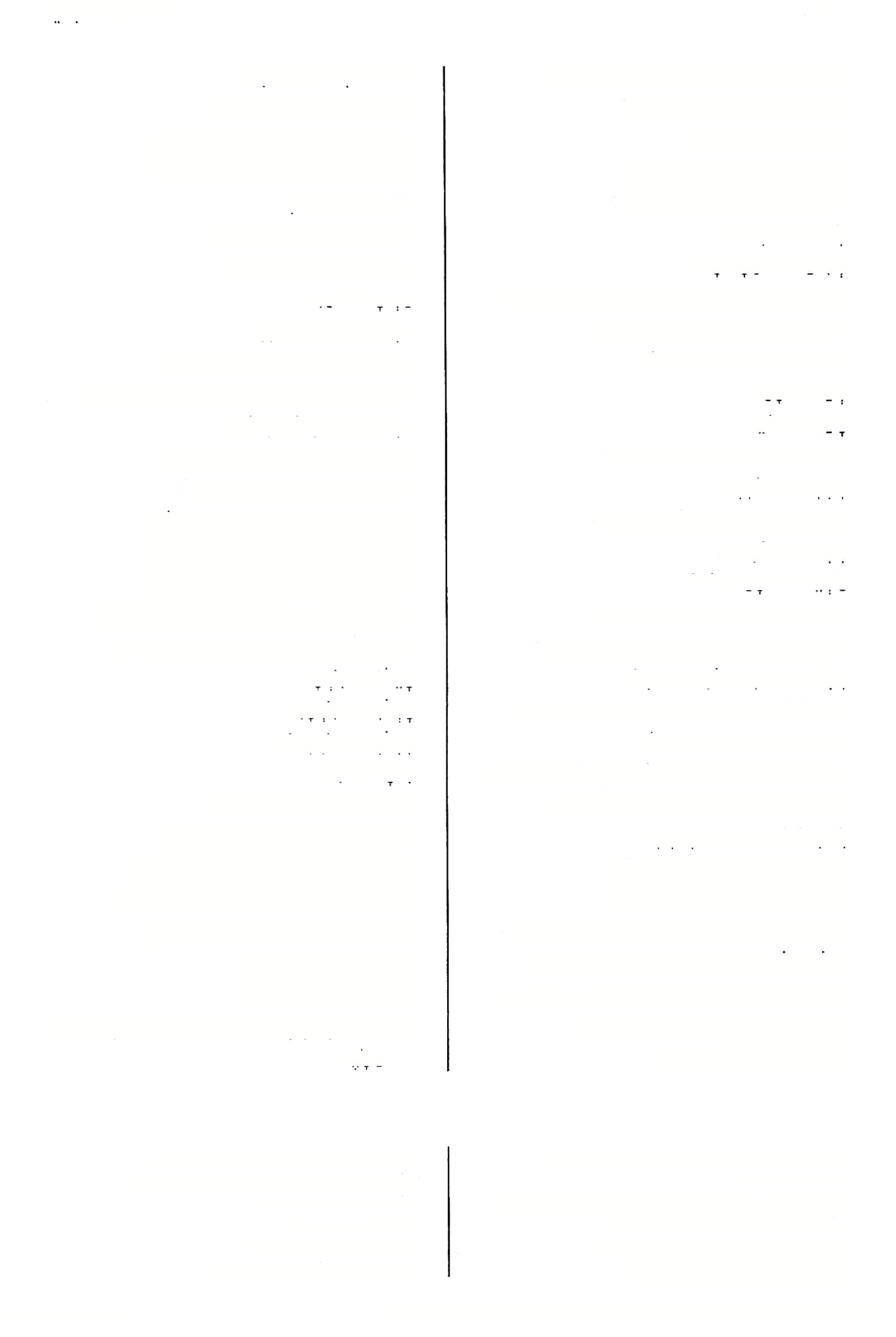 פיס פייט פייט58 פןיטא פייטא )ב״ק״סע״ב( פטורה פטורים אתה פטור )גט׳סטזס פטרת )ךחם( )= בכורה( פטירה52 פטירי פטירת פטירתא <גט' ל א> פייסה פייסה )ב״קמזא( ?טם )= שומן( מא פי פייסוהו ב״מעזא-מ׳ה(,) פייסוה)ו( פטם אותה )ב״קלדא( פטמה )הור׳יגטע״ב-מ׳אה״תוט״י( פייסוהו פייסו, פייסו )צ( פייםוה)ו( פייסיה פטר פוטר פטר פטר )יב׳ עט א, ב״מ עז א> פייסם )ב״קכאא( פייסם)צ( פןיטינהו פי-יטינהו )שבתקחרע״א( פטריה פוטרת 53 פיטרא פטרה )כתו׳ צא םע׳׳א( פיסו אותם פייטינהו )בכו׳ יא א( שה כחושה54 פטרוזא )גט׳לרע״א( ר׳מפייסנא 59 פייטנא פוטרים פטרי פייסת  )ב״כוא( רש״י ונז׳: מפייס׳ כי פייסת לן60  )ב״מעזא( כשפןיסת אותנו פטר אותו גחול׳קלאא( פטר אותם פטריה פ  רינהו ’)הוות(60 פייסת  )חול״צהרע״א(   פיסת61 פטר)ינ(יה  )ב״ק קיז א- כל כי״י( פטר אותו נשאר נשארים פיייש פיישי אנו פוטרים, נפטר )יב׳קטוב,קםזא( פטרתי )= גרשתי( פטרינן פטרית נשארות פיל פיישן פילא )חול׳ קלם ב> פטר אותי )קידו׳סדא( אני פוטר, אפטר )= אגרש( פמרן פטרנא )ע״זעדא( סדק, גומה פילא )חול׳ קלב ב> אתה פוטר, תפטר 55 פטרת )בתו׳ עז ב( מין עשב לרפואה פילא <בר׳ נדב> פטרתם פטרתון פילאךאךן$א  )עיר׳ בהא( בקע בשדה פילון  )שכת כב א. גט' סט סע״ב( ר׳ חומרתא )חול׳ ע א( פטרה אותו )פם׳ קמו ב, קטז א( פטרתני פטרתיה פטרתן פילוטופא62  )שבת קטז סע״א( פילוסוף פילי   )שבת קנה ב( פילים 
פילי     בקעים, גומות 
בי  פילי  דארעא    1ב״כ נד רע״א( בבקעים על השדה טטרתינון  )בר׳ נו ב> פטרתן )= גרשת אותן( פטשיהון  )סר צב ב- מדני׳ ג בא( מכנסיהם)?( 
מפי דגברא רבה  )ב״קמבב( כי״י: מפירקיה... ®לפיyw 5תא  )ע״זמדסע״ב( לפי שעה 
לפיוסה  )נדהםוב> לפיסה אה״ת וע״י: איפיים, כי״י  - נוסח אחר. כך גם מ׳, כ״י וטי׳ וא״פ ורי״ף: מפייסנא. מ׳ פ׳, ד׳: מפייסינן. מ׳ ם׳, ועי׳ ד״ס. רש״י: היית שלם עמי. א״ס: פילאספא, מ׳: פלנספא. (58 (59 (60 (60• (61 (62 מ׳, ד׳: נפטר. 56( מ׳: פטורה, ה׳: לאיסטורי. ר״ח: פיטורא. רש״י ור״ג, ע׳: כבש, עה״ש )ע״פ ל״פ(: כבש בן יומו. כי״י ועוד, ד׳: מפטרי, ור׳ ח״ג שם. כך גם כ״י סם׳, מ׳: לפו )?(= לפום )י(. השוה "ויפג לבו" )בר׳ מה כו(. (51• (53 (54 (55 (56 (57 מילון ארמי עברי לתלמוד בבלי / מלמד, עזרא ציון בן רחמים )עמוד 362( 113141ה                                                  ודפס מאוצר החכמה 346 חולקן, בעל מחלקת פלגאה ■פיסא — פלוגתא פיסא  צרור אבןאו רגב 6 )סוטהכאא( חולקות) = נוטלות חלק( חצי- )זב׳קיטרע״ב( חלקו פלגאן9 פלגו- פלגו70 פיפיורא )ע״זיארע״א( ר׳ אפיפיורא פיקא63 )שבתקמזסע״ב( טביעה  בטיט64 פירא )קיד׳עכא( חפירה, ברכה פלגו )ב״סקחב( כי״יורש״י: פלגי פלגו )ב״בי בב( מ׳ ה׳: פלגי פלגוה71 )בר׳נרע״ב( חלקוה 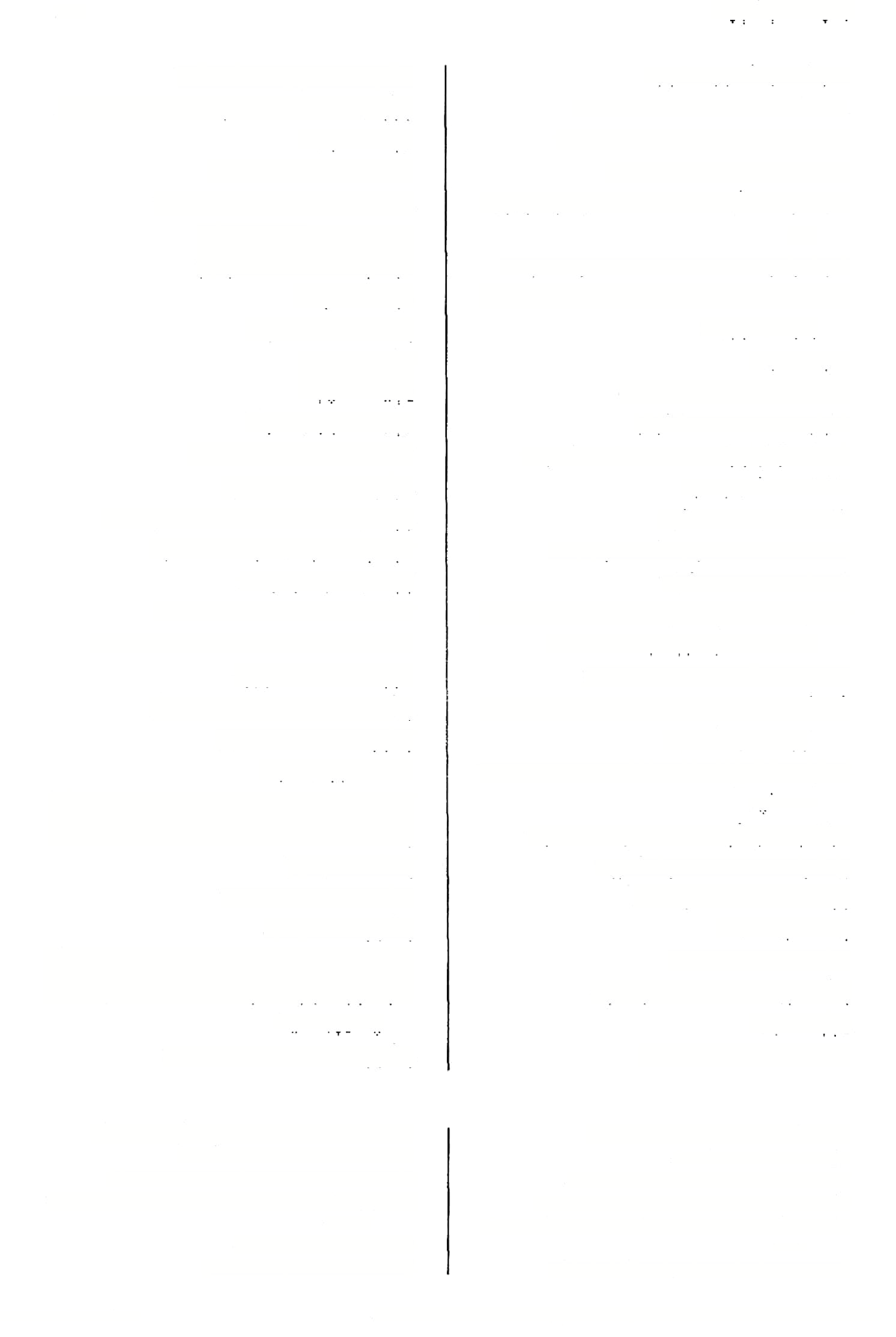 פלגי  חולקים פלגי )ב״בזא( חלקתי פירא דבי תודי )עירו׳כ יא,ס א( חפירה למרבץ בקר פירא דכוודי )תע׳כ דא,כתו׳עט א( ברכת דגים פידא דסופלי  )קיד׳ עג ב, ב״ב יא א( חפירה לגרעיני תמרים חצאים חציו פלגי פלגיה ר׳ פירהא פרי )מג׳ורע״א( פירא פייא65 חלקו, חלקו 7 )ב״בחא( ר׳פלגא פלגיה פלגיהון2 פירהא נמג׳ורע״א( פרותיה פירוזאנדדפטא )חול׳סבב( שם עוף טמא פלגייהו )עידו׳וב> חצים פלגי)!()ב״בי גרע"א-מ"ה׳ורש״י( מחלקים פלגינהו חלק אותם, חלק אותם פלגינן אנו מחלקים 
פלגינן )עירו׳יסע״בט ח׳:פליגינן פלגיתו73  )חול׳כאא2,ערכ׳יחב(   ר׳ פליגיתו פלגך  )םב׳למא2( חציך פלגת )ב״מזא-ב,קזא( אתה מחלק 
פלגת )ב״בז א ועוד( חלקת 
פלוג חלקי, חלקו 
פל[ו]גלי )פס׳פטב-נז׳( חלק לי)= תןלי חלק( פלוגו74 לי )ב״בי בב> חלקול י)= תנולי חלק( לפלוגי לחלק פלוגי75 )מג׳ז ב( ר׳ פלגי פלוגתא מחלקת ובפלוגתא )כרי׳ז א> ובמחלקת) של אמוראים( וב?לוגתא דהני תנאי  מחולקים( במחלקת של תנאים אלו פליגתא )ב״בכ ב-גאכ״פ( חלקה פירי פרות, תבואה פיריה )ביצהמ א( פרותיו 
פירין )גט׳ססע״ב( חפירותינו, חו־יצינו 
פירך )ב״קכאב( פרותיך 
מפי[ךמיה]ךגבךאדבא )ב״קמבב-כי׳"( מפרקו )= דרשתו(של אדם גדול)= ת״ח( פישקנצא66 )ב״בעדב( ר׳ פשקצא לפכוחיפחדיה/פחדך )בר׳נ וא,תע׳יגב, ב״מסוכ( להפיג פחדו/פחךך ומפכה הוא דקא מ(פכח(67 )נדהכסע״ב( וךהה הוא דוהה פפחותא דדיותא <נדהכ א( קלישותהדיו פכרידיה )שבתיא  2> משלב ידיו פלאגי68 )יומאפ גב> פרוסות פלג  חלק, חלק פלג )פס׳פטב( מ':פ לוג פלג עידן )סב׳צ זב-מדני׳( חצי זמן פלגא  חצי פלגא )קיד׳נתא( כף:פלגאה ד״ו: פלגא, ה׳: פלג׳, אה״ח: פלגי, ע״י: מפלגי. מ׳: פלגי.    71(  מ׳: שפלוגה)!( 
ה׳ אה״ת וע״י: פלגא )בס׳  - השמטה גדולה(. 
ם׳ בכולם: פליגיתו, פ״א  - גם רש״י, וכן  בסמוך: פליגינן. ה׳, מ׳: פלגו, ד׳: פליגו. כל כי״י: פלגי, אה״ת: פלגין. (69 (70 (72 (73 (74 (75 א״פ: בוקא, ר״ח וע׳ )ע׳ פלס(: ביקא. עי׳ פי׳ ר״וו ופי׳ רש״י. כי״י: פירהא, אה״ת: פירחא )= פירהא(. ה׳: פשקצא, א״פ ואה״ת: ציפרא, מ׳ משובש. הגהתי ע״ס ם׳ )ושם: ומפקח הוא דקפח(, ע׳: ופכורוי הוא דפבח. מ׳ ורבי׳ אליקום, מ׳ ב וע׳: פלוגי, ד׳: בלגי. (63 (64 (65 (66 (67 (68 מילון ארמי עברי לתלמוד בבלי / מלמד, עזרא ציון בן רחמים )עמוד 363( 113141ה                                                  ודפס מאוצר החכמה פלוגחנא — פלניא פליג     חלוק פליג יקרא   )ב״ב קיט  ט  חולק כבוד 347 פלוגתא   )פס׳ מר רע״א, מ״ק יד רע״ב, קידו׳ ג א( חלוק פלוגתא ני;הו )מ״ק כב סע״א( מחלקות הן חלוקה )על זו( של ר חלוקה דר׳  פלוני81 פלינא פליגא ברפלוו תיה  )ב״מלוט בן־מחלקתו פלוגרדיהו    מחלקתם פלוני לפלוחי76  )בר׳מסע״ט ר׳מיפלח פליגו   )מ״ק ד ב82, כו ב, חגי׳ יד א83, ע״ז נד ב82, הור׳ יד א83 פלוט )נדר׳ מט  ט פלוט ר׳ פליגי 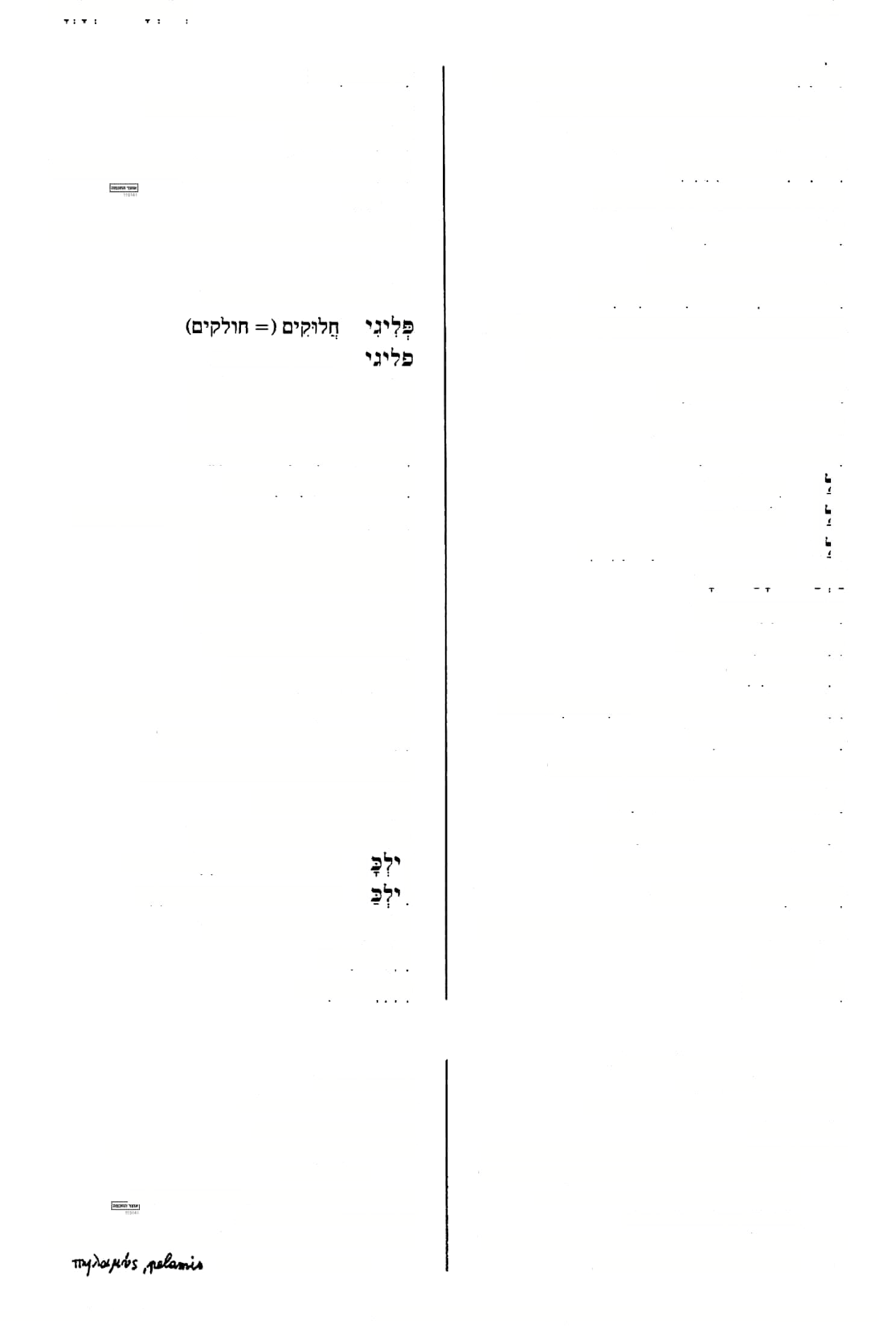 )ל(בקע (3 )נדה כאב ?לויי פליגו84  )ב״ביבט  ר׳פלוגו פלוני ברפלוני נשבתסזא( פלוני בן־פלונית פלוני בר פלוני פלוני בר פלונית ח׳: פלוג )קיד׳סהב( פלתיתא   )גס׳ לה םע״א, פה סע״ט  מ׳: פלנית׳ )עיר׳ י ב( ר׳פליגינן )הור׳זב2( ר׳פליגי פלינין85 פליגי ן86 לפלופי  )ב״קימט ללעם פלחלע״ז  )גט׳נזבכ״ט עבדע״ז אנו חלוקים, נחלקנו אתם חלוקים פליגינן ?ליגיתו עבד77 )ע״ז יח סע״א( עבד )ע״ז( פלח )כתו׳פאב,פבא( אחלק )= אתן חלק( פליגנא עובד )ע״ז( אני חלוק )על-( פליגנא עובד, עושה מלאכה )גם׳ יב ב( )גם׳ פד א( אתה חלוק פליגת עבד אותה פלחה ח׳ : פליגיתו )נדה מח א( פליגת עבדו )ע״ז( פלחו פליט  )יב׳ קיד ט  פליט, נצל פליט   )גם׳ ים ב ועוד( פולט עובדים )ע״ז( עבדו פלחי פלחיה מיפלטלאפליט   )חול׳ קח ב 2(  פלוט אינו פולט אתם עובדים ע״ז )סנ׳קברע״ט פלחיתולע״ז פל)י(טי  )חיל׳קיבב-ר׳א( פולטים פלט )חול׳ ?ח  ט פלט פלייה  )ב״ב קס ב, קסד ב( פתח קשריו מפלט לא  פלט8ד   )חול׳ קח ב 2(  ר׳ פליט )ב״ק ים ב( לעס פלים פלטי79  )כתו׳ קיב סע״א 3(  נצלתי 8, סג׳ צה א( פלך ב7 )כתו׳ עב פלך פלטיה   )נדר* נא ב, סג׳ קא א( פלט אותו )מג׳ יד ב, ב״ב יג ב(  פלף )לטוות( לא פלטינן  )פס׳קיחא( לא נצלנו פלכה )כתו׳ עב ב, פו ב, סר צה א(  )ע״זמא( מין  דג88 פלמודא פלי    מבקע, פולח )פרי( פליא  ביארי80  )שבת  צ ט  מין צפור )ר״ח: ממיני פלוני פלוני פלן פלניא החגבים( פליג    חולק מ׳: פליגי. מ׳ ואה״ת וע״י: פליגי. ה׳: פלוגו, ם׳: פלגו. מ׳ לי׳, ד׳ שו׳ ופיזרו: פלגינן )ונ״ל שיש ט״ד, וצ״ל: פליגינן(. פ״א - מ׳ ורש״י: פליגי, פ״ב - מ׳: סליג/ מ׳: פילכא, ע׳: פילכאי. ר״ב בע׳: פי׳ בל״י ורו׳ מיו דג כמו אטונם בהיותו קטן קודם שנתו נקרא כן. בל״י (82 (83 (84 (85 (86 (87 (88 ב׳׳נ: מפלח, פ׳: מיפלח, ס׳: פלח.  = רמז לנתינת שוחד. מ׳ פ״א: פליט, וכן בתוך דברי התום׳. מ׳: פלטו. תל׳: מאי צפורת כרמים )במשנה(? אמר רב פליא ביארי )ע׳: פלייה בארי, א״פ: פוליא בייארי, רש״י: פיילי ביירי( ואמר אביי [ומיקריא ציפרתא דדיקלא] )נוס׳ הערוך, ובנום׳ שלנו לי׳(. 
תמיד על דברי אמורא. רק במקום אחד באגדה )ברב׳  ז א( על דברי תנא: ופליגא דר׳ מאיר. (76 (77 (78 (79 (80 (81 מילון ארמי עברי לתלמוד בבלי / מלמד, עזרא ציון בן רחמים )עמוד 364( 113141ה                                                  ודפס מאוצר החכמה פלניא — פסוקי348 פניוה94  )עיר׳  ו ב(  פנוהו פלניאכרפלניא        )גט׳ פה ב(  פלוני בן־פלוני )תע׳ כ ב, סנ׳ מח א(  פנהו פנה אותם, פנו אותם פניי" פנינהו פלוני )שבת סו ב ועוד> פלונית פלניתא בר פלניתא פלניא קערה ) iruvoL )מל״י פינכא95 בן־פלונית נד ולה בן פלוני א ועוה םש )גם ?לניתא בר פלוני פינפי96  )פס׳מטא( קערות פלונית פנקס 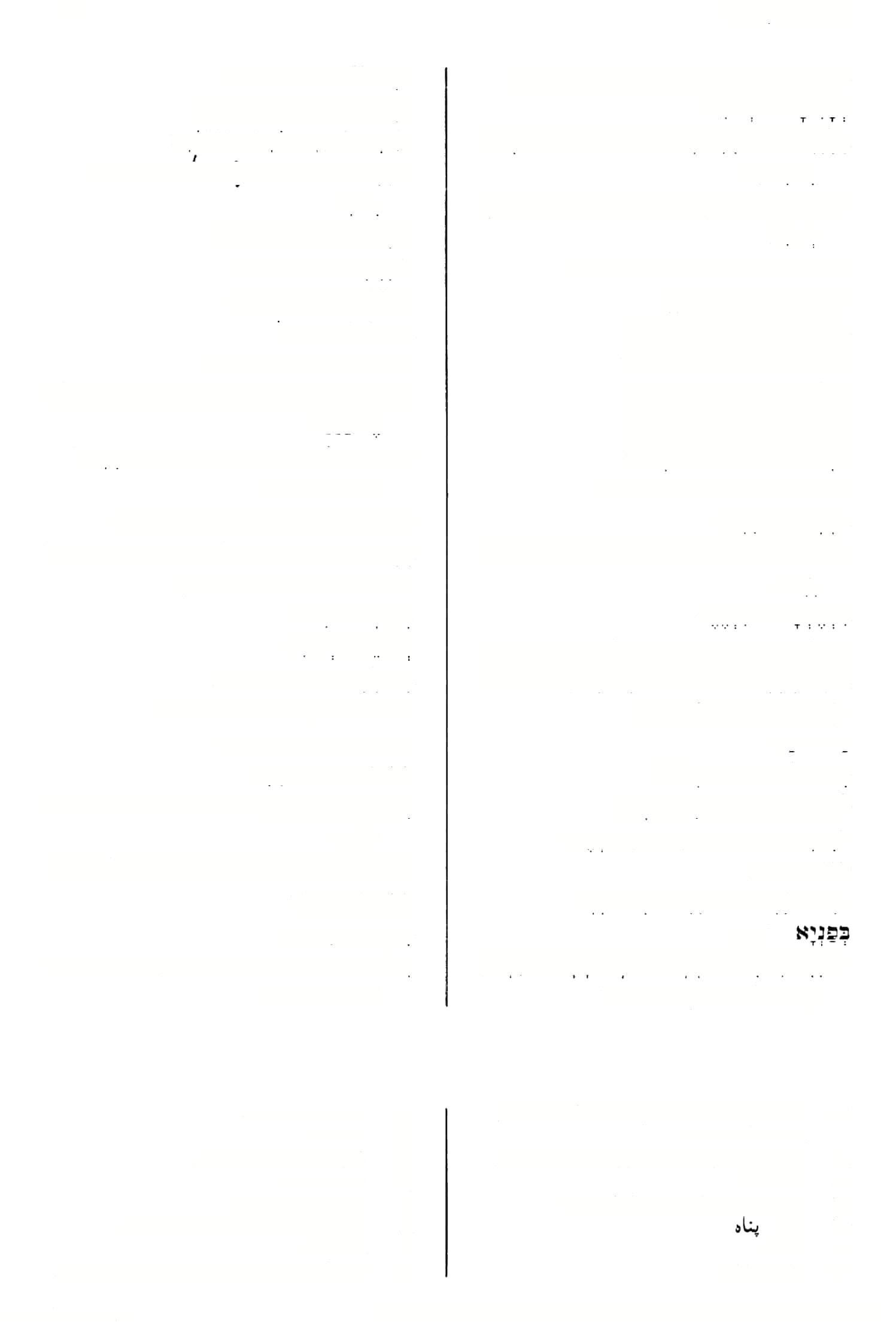 )מנ׳עא( פינקסא )פם׳קיבא2> ר׳ פלניתא ברפלנתא89 פנקסי )ב״קצטב( פנקסי )ע״ז יא ב(  !יפו פלסטר90 פנקסך פנקסו )נדר׳ כבא( פנקסיה פינקסך לעס איתו ח׳: פלסטר )ב״קיטב( )ע״זיאב( פלסיה פלסתר פנת )=  עור העליון )בר׳ מג ב, יב׳ קב א( פנתא97 )נדר׳ לח א(  פלפול פילפולא של הנעל( )ב״מפהב(  פלפולי פילפולי בוססה99 <ב״ק כג ב>  בוסס פפויי98 פפאי )עיי־ו׳סזא(  פלפולו פלפולי" )=  רמסה אותם( )כתו׳עהא(  מ׳:פילפלתא פילפלא מתקלקלת, נפסדת )פס׳ :ה כ( פםךא/ה פלפלים פלפלי רע״ב1)  מתקלקלים, נפסדים )מ״ק יא א, פס׳ יג פסלי פלפלים )פס׳ סב ב, גט' סט ב( ?*?לי   אריכתא )ב״מקסא(  ר׳פסידך פסול *פסדתין2 פסולא פלפלת או־כים פלפלתא פסולים פסולי )שבת ס: א(  שם של שד )בלחש(, עי׳ רש״י פנדא פסלת )שבת כ ב( פסולת א קןת  של מר ( = כלי( ב כ״פ> )ם״ק כז פנדא  דמרא ר׳ פסילי )קיד׳עאסע״ב( פסולתא3 )ב״קבזב(  מכות )בקת( פנדי )כ״קכגב(  ר׳פסאי פסועי פנו פגו חתכו )גמ׳סזב( פסוק לפנותו )תע׳כב( לפנוייה לי קבע פסק  לי  )= א כ״פ( סח )כתו׳ לי פסוק )בתו׳סזב(  לענג, לפנק לפנוקי טר א וערד( פסוק לי  פסוקך3 )חגי׳ קצבה( פסוק  לי פסוקך מחסה93 יכ׳קטובי?ב״קקגא(92) ?גרב פנחי-א פנ?א פסוק פסוקא עם ערב, לפנות ערב בהדי פניא פסוקים פסוקי ??רב פסוקים  )פסוקת מב סע״ב, נד רע״ב( )חול׳ פסוקי לפנות טבא יומא דמעלי  שבתא/ אפניא הגרגרת וכיו״ב( ע׳: פינקי ס״א פינכי. ור׳ אפנתא. ל״א ברש"/ ד׳: פסעי פסועי. עי׳פיה״ג 136. ד״י וכי״י, ד״ח: פסידי. ר׳ א ב: פסידך, ה׳: פסידיך, מ' פ׳: פסידא. מ׳: דפסיל׳. תמיד לתינוק, והפסוק שיאמר יהיה לו סימן לשואל. (96 (97 (98 (99 (1 (2 (3 (3* ערב של ?גרב שבת/יום  טוב ע״י וע״ז יב ב: בר פלניתא, מ׳: בר פלניא, א׳׳פ לי', אה״ת: פלניא פלניא. מ׳, אה״ת: פלסטרי , ד׳: פלסתר, ע׳ בכולם: פלסטר. מ׳: לפנוחי. מ׳: פנחייה, ע׳: לפנחיה )צ״ל: לפנוחיה ?( מל׳׳פ 
מ,: דלו. 
ע׳: נ״א פינקא. (89 (90 (91 (92 (93 (94 (95 מילון ארמי עברי לתלמוד בבלי / מלמד, עזרא ציון בן רחמים )עמוד 365( 113141ה                                                  ודפס מאוצר החכמה פסוקי — פסק <שבת קנב א ועי.־( פוסק הסךר12 פסיק סידרא )ב״קכוסע״ב( חציו הפסק 349 פסוקי4 מפסקי גיריה )ב״ב סב ב, סג א, ערב׳ יט ב( חתוכה פסיקא מפסקים ההלכה פסוקה לו )= יח א( <עיר׳ פסיקא  ליה )ר״ה כז א, כח תא מהדדי לא פפקינן פסוקי תקי קבועה( ורגיל יותר: א( להפריד תקיעות זו מזו אין אנו מפרידים פסוקיך    פסוקיך אינה פסוקה לו13 לא פסיקא ליה פסוקך פסוקך עז ב> פסוק פסוקים 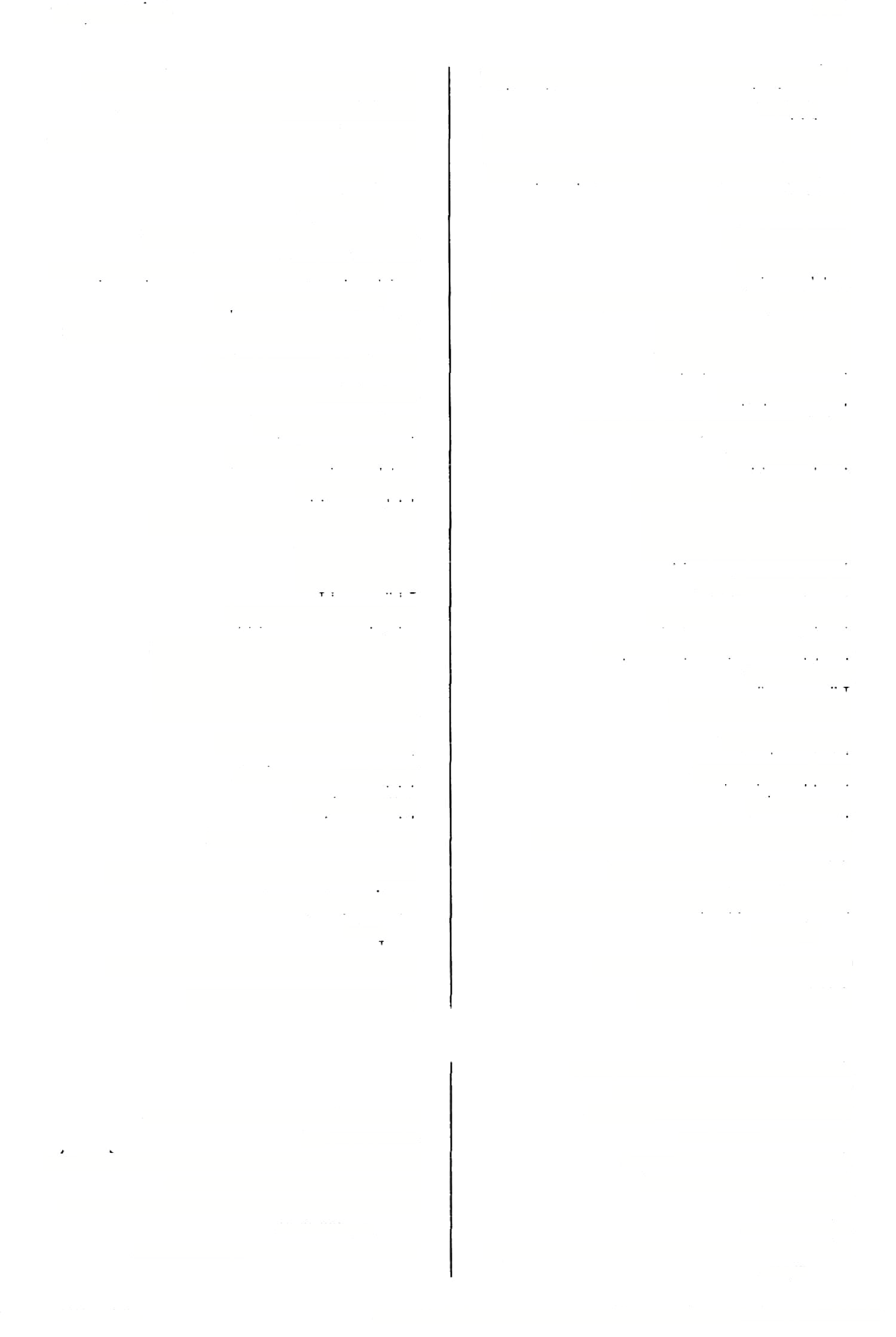 <םנ׳ מיפסק פסיקי  גידיה פסח פיסחא ( = אינם פועלים( חציו פסחאזקירא  )ערכ׳טזב( פסח קטן )= פסח שני( ז א> ר׳ הלכתא )ב״ק קב א, ע״ז הלכתא פסיקתא פסיא5  )ב״מפוב( פוסעת ר׳ שטרי שטרי פסיקתא )ב״בכבא( נתקלקל פסיד פסיקתיה  )כתו׳עבב( מ׳:פסקתיה פסל1׳1  )יב׳מהב( פסל  מתקלקל )ב״מקהא( הפסיד )גרם הפסד( פסיד פסיד פיסלא     יתד5 ׳ )של עץ( הפסד פסידא  פוסלת )יומא עד אשבי,, לא א( פסלוהו פסלה פסלוה )פם׳ יג רע״ב( ר׳ פסדי )פס׳ נה ב( ר׳ פסדה פסידי6 פסידי7 פוסלים פסלי הפסדו )מ״קיבאס פסידיה פסלו )סנ׳כוב( פסלם פסליה פקלינהו פסידייהו     הפסךם פסידך8  )ב״מקטא( וזפסז־ך <םנ׳ כה ב יעיד( פסלו אותם פקלינהו <שם> אני מפסיד, אפסיד פסידנא )מג׳ כח סע" ב( פסלת, חצבת פסלת  פוסל פסיל פסלתוה  )זב׳קאא( פסלוןסאותו )יב׳מהב( ח׳: פסל פסיל פסע16  )פס׳קיארע״ב( פוסע פסילי     פסולים <נדה נח א( פוסעת  פוסעים פסעה פסעי פסילנא     אני פסול פסיק     פוסק פסקי   )פס׳קיארע״ב( ר׳ פסע )שכת ל כ( לא היה פוסק לא קוה  פס[י]ק9 פסעי  פסועי17  )ב״ק  « ב> ר׳ פסאי פסואי פסיק   )שבת קנו ב, יומא כג א( חתוך )שבתקנהא( פספס מפספסים פספוסי מפספסינן 'אנו17 פסיק רישיה ולא ימות   )שבתעהא( חתוך ראשו ולא ןמות ח ב, סד ב, סה א( פסק, חתך, חלק )חול׳ פסק פסיק   )בר׳ ט ב10, כתו׳ עז א" )  ח פסק ב ועוד! פסק, חדל )יומא נג פסק פסיק   )סוכה לח א( ח׳ י. אפסיק 4■זד = ההלכה אינה קבועה או אינה ברורה. מ׳, ד׳: פסיל. כך תירגמו השבעים )בפרשת המשכן( ב־עס (13 (14 (15 מ׳ וד״ח, ד״ו: פסוקיה,. ה׳: מפסק פהיקי. ה׳ אה״ת: למיפסע, מה״ג: פסעא. כל ד״י ומ־ ב וא׳׳פ: פסדי, מ׳: מפסדי. א״פ:פםדה, מ׳:פסיד. ר׳ אב, ה׳: פסיז־יך, ד׳: פסז־תיך. (4 (5 (6 (7 (8 ם׳ וא״פ: מיפסע. אה״ת, ד׳: פסעי, (16 אה״ת, בכי״י נ״א )עי׳ ד״ם(. (9 ל״א ברש״י: דפסאי פסואי, ל״א בר׳: דפסייה פסוייה, מ׳: דפצע פצועי. 
מפרידים דברים, שהיו קשורים בחבילה. (17 ׳*17( מ׳: פסק. רש״י: פסק. = קורא מקרא לפני רבו ללמוד פשוטו או לקרוא כציבור. (10 )11 (12 מילון ארמי עברי לתלמוד בבלי / מלמד, עזרא ציון בן רחמים )עמוד 366( 113141ה                                                  ודפס מאוצר החכמה פסקןא — פיסתקא350 א 3>  כלונסאות של  ארז ג )עירו׳ דארזא פיסלי חתך )ב״מכגב( 5סלא )רש״י( )ביצהכחב(  חותכת פסלא בקעות  )חלקות פסקי סח ב( <ב״ב באגי פסלי פסקה )שבת קח א 2( ®סל!א )ב״בקמגב( חתיכות של שיראין קטנות( פיסלידשיראי 8סקא   <שבח קי ב 2, מ״ק ד א(  פוסקת מאי  פסלא      מה־פוסק )ר״ה בר ב, מג׳יחא(  חלקים חלקים, פיסלי25 פיסלי ויש קוראים: לסרוגין 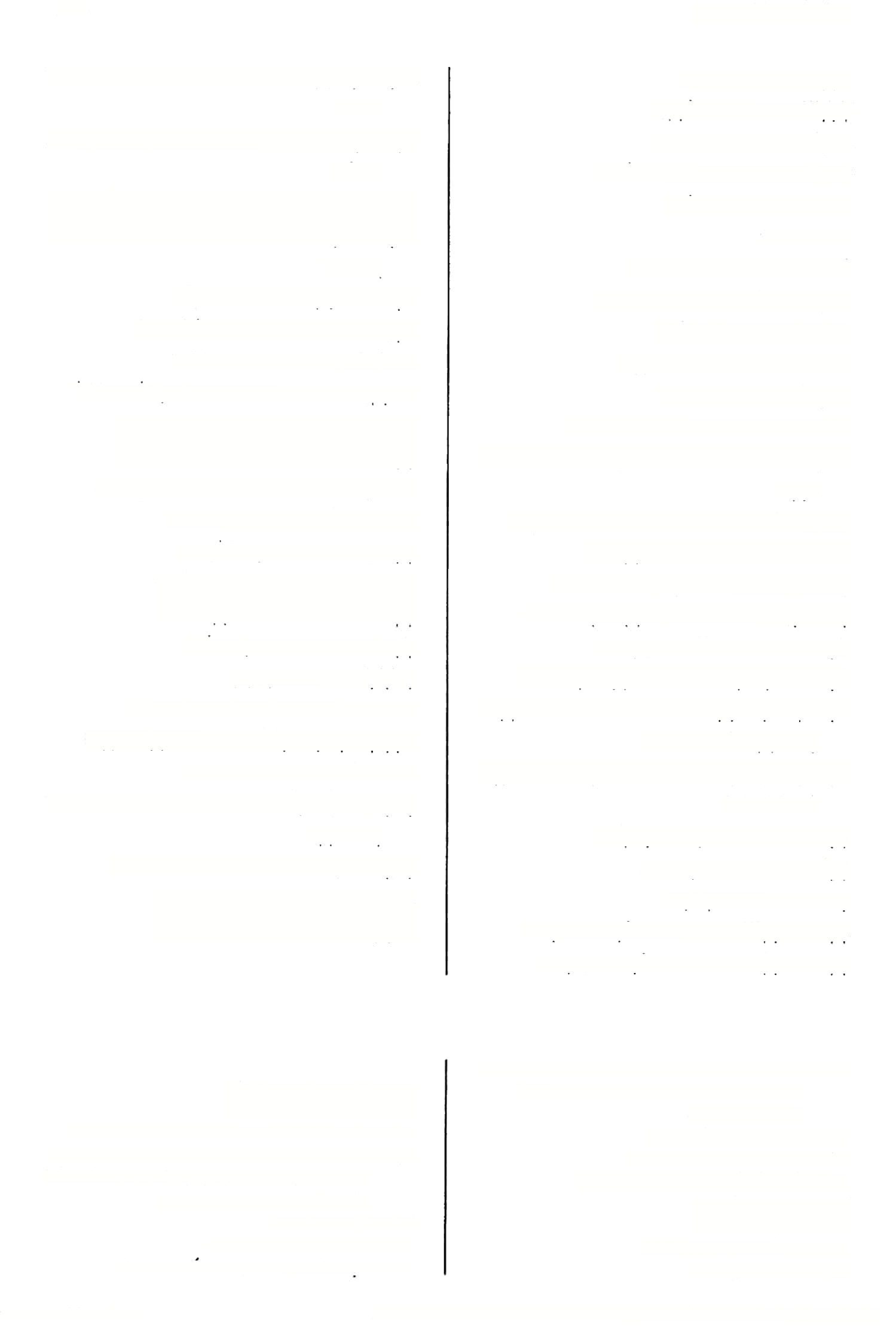 מה־פסק הוא18 מאי  פסלא חתכו, )הכתוב( חלקו )בר׳כזסע״א(  הפסיקו )רש״י( פסליה פסליה פסק דין )ב״בקלב( פסק אותה פסלא  דדינא פסלה/לא מ׳ ר׳: פסקוה )ב״קקוב( פסליה פסקה, חלקה )בר׳ יבב( פסלה מקום חתוכו )פם׳עדא2,חול׳קיבא( בי פסליה פסקה ב 2( )נדה לה פסלת מ׳ פ׳: פסיקי )סנ׳עזב( מיפסל  פיסליה ה׳ הב״זז: פסקוה )ב״קססרע״א( פסלה )נדר׳ לח רע״א( פוסקים, מחלקים פסלין פסקה )=  חתכה( את )ב״קלאב( פסלהלאולחא הפסיקם חול׳ קו א 2( )פס׳ קיא א2,62 פסלינהו הדרך ר׳ פסקוה )ב״קעדא( פסליניה27 פסקה מסנו )=  נתקה ממנו( פסלה  מיניה אנו פוסקים )ב״קעדא( פסלינן )כתו׳ סב ב, םג א(  פסקו לו פסלו  ליה אנו מפסיקים, מחלקים פסלינן פסקו לו  )פסוק(19 )חגי׳ טוב( פסלו  ליה )חול׳באסע״א( פסקית29 כפרית28 )ב״בנחא(  חתכואת־ראשו פסלולרישיה אתה חותך )ב״בכאב2( פסלת )מ׳ מג ב, חול׳ נג א> חתכוהו פסלוה פסקת )ב״מעדב( פסלת פסקו את״הדין )ב״קעדא( פסלוה20 לדינא )ב״מלבב(  כלכי״תפסקא מאי  פסלת פסקו דע״א( סט )ב׳׳ק למילתא21 פסלוה )ב״בקנאא(  חלקת כרם פסלתאדפרדיסא את הדין( את־הדבר )= )סנ׳צהא(  ר׳פסקתיה פסלת א פסקו את־ענעו )ב״ק קו ב( פסלוה22 למילתיה נתקה א31 ) ב30, סג׳ צה )כתו׳ עב לפילכה פסלתיה את דינו( =) את־פילכה פוסקים, מחלקים )קיד׳לא( פסלי )פס׳ קיא א2- מ׳( חפסיקתם פסל[ת]ינהו )תמיד לב א> מפסיקים פסלי פסתהיד )יב׳קמוא( פיסתאדידא פסלי   )ב״בעדא(  חתכתי )גט׳ נס א 2, סט א> בטנה כיפתלא22 פסליסידרא      )שבתקטזב( פוסקים הסדר23 פוסקים הסדר24 )ע״זיטא( פסליסידרא מ׳ ורשב״ם: פסקתינהו. מ׳: פסקינהו, ה׳: פסקוה. 
ע/ כל כי״י: אפסקית, ד״ו: אפסקי׳, ד״ח: אפסקיה. 
ע׳: פי׳ אם הכה הבהמה... לרחבה של בהמה עומד בצדה וסכה באמצעה, וזו היא מכה פסקית, בפי״א בנגעי׳ )מ״ח( היתה פסיקות... סי׳ חתיכות. ס/ ד׳: פסיקותיה. ם׳ אה״ת וע״י, ד׳: פסקתה. u— j*  בפר׳, וביונית           rot ־LC זז . (26 (27 (28 (29 (30 (31 (32 כלומד: על פי מה אתה קובע  הלכות שונות  בשני הפרטים. ורש״י מפרש )בכו׳ טז ב(: כלומר פסקא )= פסקה( למילתא. ר׳ הע׳ ל״פסוק לי פסוקך". ה׳, מ׳: פסקינהו, ד׳: פסקיניה. ה׳ הב״ח, מ׳: פסיק/ ד׳: פסקה מילתא. מ׳ ר׳, ד׳: פסקיה. = קוראים בצבור. = לומדים מקרא לפני רבם. מ/ ד׳: פסקי פסקי. (18 (19 (20 (21 (22 (23 (24 (25 מילון ארמי עברי לתלמוד בבלי / מלמד, עזרא ציון בן רחמים )עמוד 367( 113141ה                                                  ודפס מאוצר החכמה פעורי —פקעי פקטיך48 )ב״סמב( פקט[י]ך47 351 פעורי [קא]33 )!(מפערי34 קמיה   )ע״ז נא ב( צוה פקיד פעור פוערים35 לפניו נפטר ולא צוה ב ועוד( )כתו׳ פה שכיב ולא פקיד פעי  )בכו׳ לה א(  פועה )= לא השאיר צוואה( פקיד   )שבתקכגב(  כנוס ךםמי9הןדפקיד  )שבתקלגבועוד(  דם כנוס כנוס משקין מיפקד פקידי   )סס׳ לג ב(  משקין כנוס 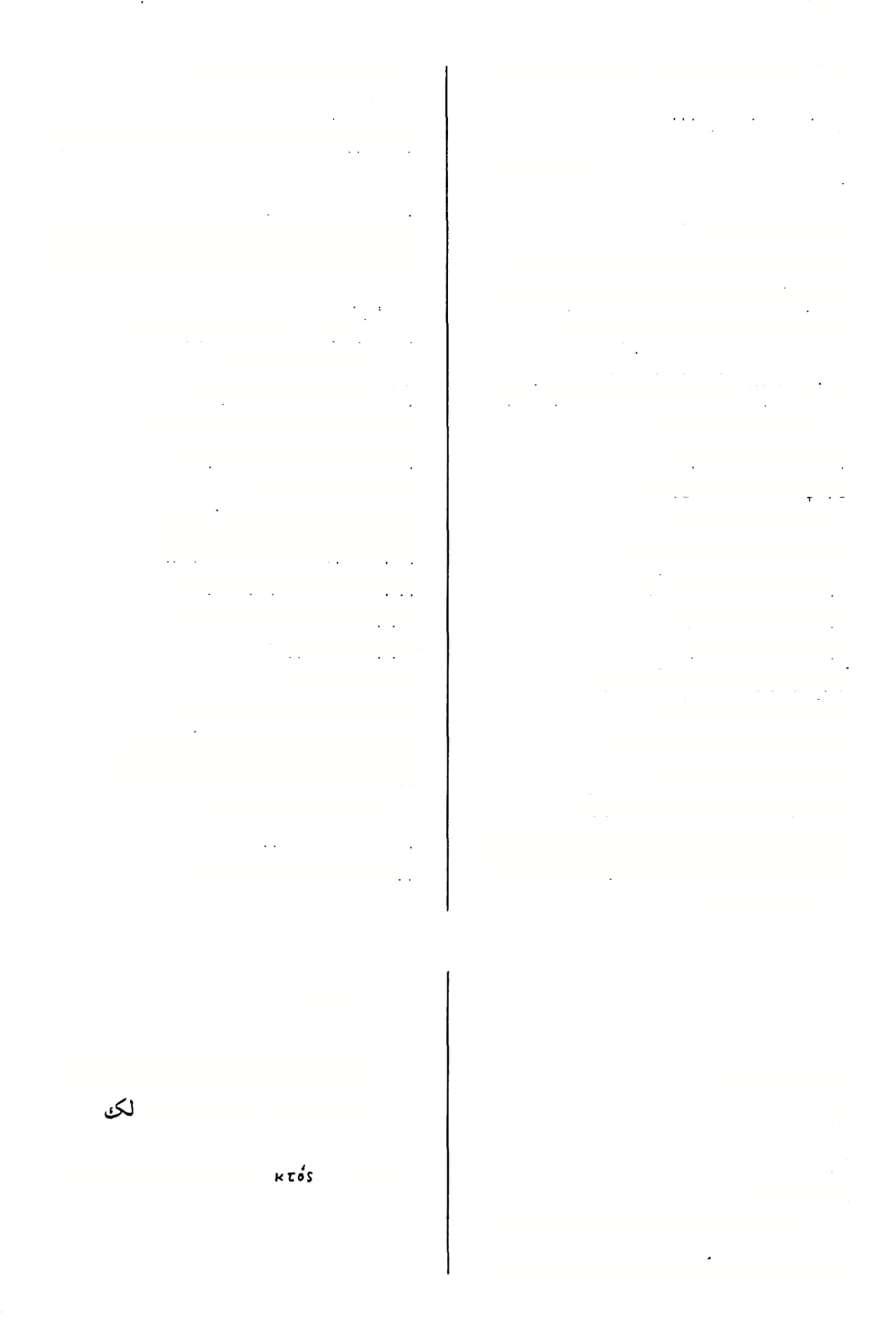 כנוסים 
?קיע שמייהו49   <יב׳ א ב> שמם מפרסם פעי )לאדם(  )עירי׳ עה ב יעוד(  פותח פיו)= אינו שותק( פעןא  )חול׳ מגא( פועה פעיתא   )סיכה לא א> קולנית )רש״י: צעקנית( פ)י(עפועי ביעי  )שבתקטא-מ׳ח-״ח( טרוףביצים כר קאה פ[א]פי36 וחרא37 )נאנא)י38 נזלת לחש )שבת סז א( פקיק )סוסה מב ב(  בן־מאה אבות ואם אחת מתפקר רש״י: לב׳ נבא( פקיר פצוחי עינא   )ביצה כב א, ע״ז כח םע״ב> פקוח העין פקע, בטל )ח(, בבקע, נשבר פקע )= לחזק את הראייה( נתעור )ע״זסהא( עיניה פקע50 פצי39  )ע״זיזסע״א(  פתוח פוקע, בטל )ב( פקע "פצימא4   <מנ׳ לד א> 'פצים4 פקע אינרא  )פס׳ פה ם  בוקע הגג ר׳פצימי <שם( פצימו פקעא עינא   )ע״זכחסע״ב(  נתעוו־ה פצימים א42) )מר לג ב, לד פצימי פוקעת, בטלה, נבקעת פקעא צוו אותך )יומא עז א> פקדוך פי הטבעת )ע״זכחרע״ב( פיקעא צוהו (2 ב א )פס׳ פקדיה סדק )שם> פיקעא צונו )מג׳  ש א( פקדינן נבקעה מקעה שטר פקדתא   )גם׳ נ ם> שטר צואה נבקעת, פוקעת, בטלה פקעה )ל(צוות )סוטהכאא( פקודי פקנןהומתה  )נדר׳ נ ב> התמוטטה ומתה אפקודי מ׳ ואה" ת: )שש פקודי פקנןה מע״ג המץפח  )מעי׳  ט ב( פוקעת לדהיזא( פקולין43 פקולי )= נופלת( מע״ג המזבח 4 שלהם פיקם4 )ב״מפחב( פיקושייהו פקעו  )ע״זלגב( נבקעו  כלים של גללים45 )ע״זלגב( מאני ךפקושנא45 פקעי   )שבת מב ב, מג א( נבקעים פקחוני )= עשאוני ע א ועוד( לוסא עו ב, סר פקחין בקשואים ובדלועים,  וכשנגמר  בשולם  הוא  נושר, ואותה נשירה נקראת "פיקס". ע׳: פקיסנא, כ״י ספ׳: פקסונא, מ׳: פוקסמין. מל״ר        pecus         =־ בקר. רש״י: צפיעי בקר. ע׳: כלים עשויים מאדמה ומצפיעי בקר. ר״וז: יש מי שאומר כלי עץ ארז והן תאשור ויש מי שאומר כלים מדובקים בפקסנא, ובא ערב אלך )=    \ = מיץ של צמח לך שצובעים בו כלים - עה״ש(. הגהתי. מל״י                    ire     )?(= שמן עכור שהוא למעלה מן השמרים ע(,(. רש״י: פסולת הגרעינים הצפים על פני השמן. מ׳:דבקיאיבשמייהו,וכןבגט׳עגא. אה״ת ע״י ויל׳ ד״ש: פקעי. (45 (46 (47 (48 (49 (50 פיקח, רש״י בסנ׳> כתב יד מינכן. מ׳ וכ״י ספ׳. עושים צרכיהם )עי׳ מש' סנה׳ פ״ז מ״ו( מ׳ ורש״י, אה״ת: אפי. מ׳ ואה״ת: וחד. מ׳, אה״ת: נאני. אה״ת: פאצי. מ׳ ור׳ אב, ד״ו: פצימיא, ד״ח: פצים א׳. = נסר עומד כגדר - עצים )ר׳ שבת ספ״ח( ד׳: פצימן. סל״י    tf/nsAoi       = אגודה. "פשתן נקי" )ע׳(. ר״ב מוסיף:  "והפשתה גבעול  )שט׳  ט לא( -ת״י: "וביתינא עבד פיקולין". מא׳י        rexos!         , והוא שער כמו נוצה הצומח (33 (34 (35 (36 (37 (38 (39 (40 (41 (42 (43 (44 מילון ארמי עברי לתלמוד בבלי / מלמד, עזרא ציון בן רחמים )עמוד 368( 113141ה                                                  ודפס מאוצר החכמה 352 פרהגבנא )ם"מ פג ב> כל כי״י: פרהגונא פקעי —פרוס פק  י קידושי*-  )קיד׳נסב(  פוקעים )= .בטלים( פרהגבנא מ׳ פ׳ ועוד: ס״קקיזא( פרהגנא קדושי- מציק )גמ׳מדאכ״פ( פרהנג68 )פקע)יה51 כלפיה  )חול׳נוסע״ב( נבקע כרסו פרוא   )חול׳סכסע״ב(  שם עוף טמא fyv/m     פרוגיתא, 68  )שכתקמזב(  פריגיא )באסיה הקטנה( לפרודה69  )מנ׳סברע״א(  להפרידה 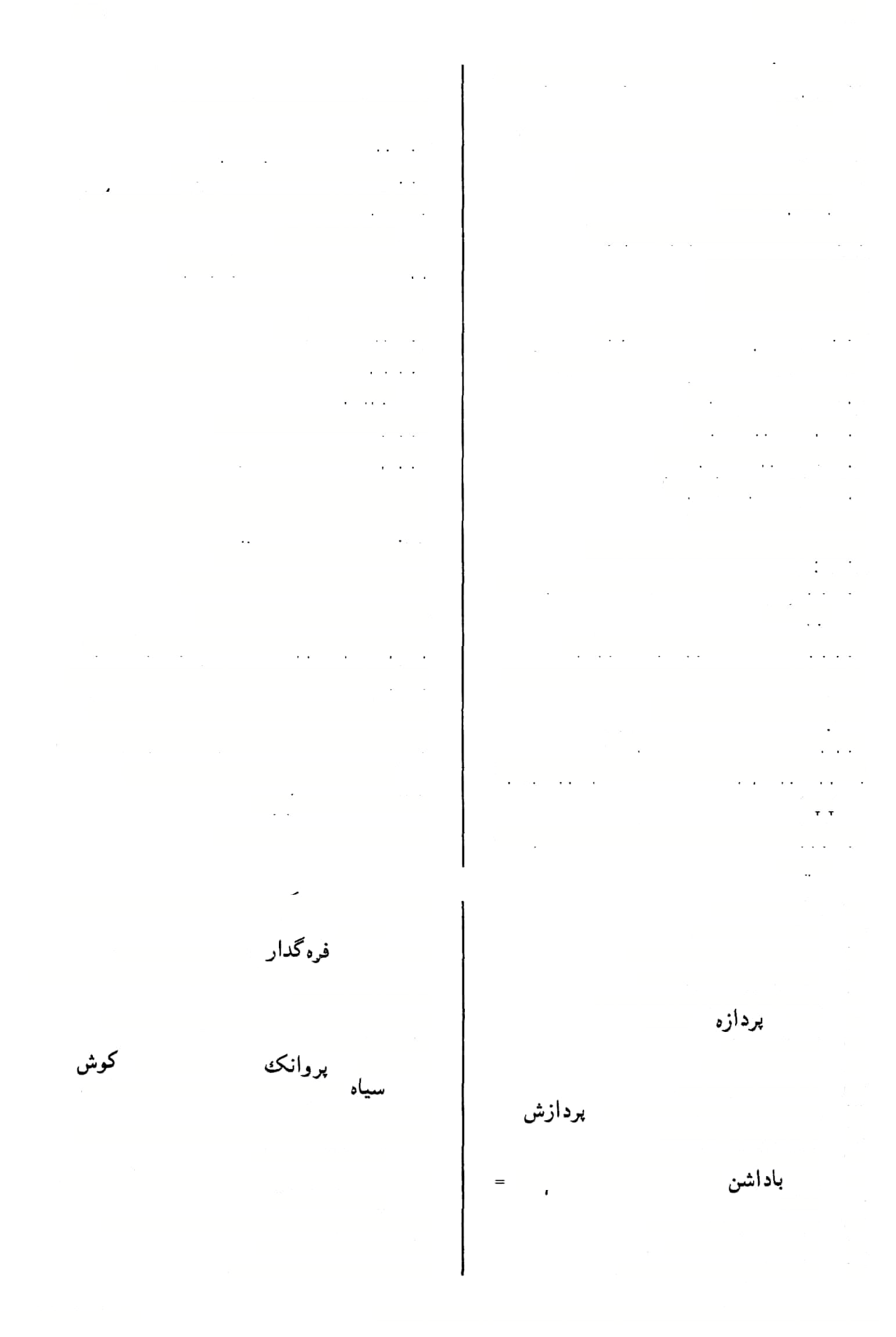 פקעתה  )כתו׳מזא,תמו׳כטם( הפקעתה, בטלותה )רש״י( 
?1פקפוקי  )סוכה מג ב(  לפקפק, לזלזל פקר  )סנ׳מדא(  פקר ר׳פרוורהא )7 מכותיא,1 ס7 כתו׳נדא4(  שליח ד פרוודהא פלוו;לןא2 פקר  )םנ׳לחב> פוקר פקתא  )בי׳ לד  ב52, חיל׳ לא  א53<  בקעה ) א73 ב״ב קכב ב, מכרת  י 7,34 )כתו׳ נד א 1להא פל1 פקתא דערבות  סר׳ נד א ועוד(  בקעת  ערבות54 פרוו־יה פרדיה  )סנ׳צהא(  פרדו פרוותא   )ב״מ עג ב ועוד(  נמל פרודתא  )ר״הכגאועוד>  נמלים פרוזכוטי74  )מג׳מורע״ב(  ר׳פרוסבוטי כרם, פרדס כרמים, פרדסים פרדסו, כרמו פרדיסא פרדיסי פרדיסיה פרוסבולי ר' )מג־ טו סע״א( פרוזבדלי75 כךמיהם פךדיסייהו פרוחי  )נדהיזרע״א( יתושים כדים ריקים55 )ע״זםהכ> פרדיסקי55 כליא פרוחי   )שבת  ״ כ> ר׳כליא , 5 פקיד9 5, מג׳ ים כ58< סע״א7 )שכת צד פרדכשא לפלוני  )ביצהיבסע״ב(   לפרד76 פרו-מא77 דשיברא  )קיד׳נבב( כלי מלא שכר פרומאי  )ב״ממבב(  פרומות )= שוברי תקרות( פרונקא   )שבת קלט  סע"ם78, ע״ז ל  א78) ר׳פרנקא סרךיוט60 פרדכת  )ב״ב נד. א> בטלן, פנוי ממלאכה פללשכא   )שבוז צד  סע״א61, מג׳ יב  ב62)  ר׳פרדכשא פרדישנא  )סנ׳צדב( דורון63 פרום נולי    )גם׳  א םע״ב> אל המועצה )למסירת מתנות <מג׳יגא,ע״זעאא( פרדשני שטרי חוב לבית דין בשנת השמטה( פרום  )מ״קכהא(  שברו פרום  )בכו׳מסע״א(  ח/ פריס לא פרה ולא רכה64  )שבתסזא(  אינה פרה ואינה רבה פלהגבגא   )עיר׳ לו כ, ב״ק קיז  א65, ב״ם פג  ב66)  פקיד, שוטר67  מל״פ            » ’jLS         -  שומר  אוצר  או  שוטר )עה״ש(. 
 סל״פ                       = שופם)עה״ש(. בע". אפרהנג )וכן כ״י א׳ הגהה(. *68(  בד״ח בטעות : פררגייתא  שמ״ק: לפורדה.  ע׳: פרוורהא, מ׳: פרואה )א, ג, ד(, פדואתד. )כ(.  מ׳: פרוארה׳. 
 מל״פ                         = כריה )הנקראת = שחור האוזן( ההולכת לפני הארי )עה״ש(. 
ע/ד׳-בדל״ת.  מ׳: בפרוס כוסי, ע״י ויל׳ כ״י: פרום בוטי, ע׳ ואה״ת ומ*ב וא״פ: בפרסבוטי. 
 מ׳: בפרום בולי, ע״י ויל׳ כ״י: פרוס בולי, ע׳ ואה״ת ומ׳ב ום׳: פרס בולי. 
 למולל קטניות )או חרדל( ולהוציאן משרביטיהן. 
 נ״א: פרזומא, ור׳ שם. 
 ע׳  פרנ קא, ר״ח: פראנקא. (67 (68 (69 (70 (71 (72 (73 (74 (75 (76 (77 (78 כל כי״י, מ׳: פקעי. ע׳ מ׳ ועוד, ד׳: בקתא. ע׳ ועוד, ד׳: פתקא, ועי׳ הגרי״ב. ע׳: ארץ ציה רחוקה מן הישוב. מ׳ וריטב״א ותום׳ כד״י, ד׳: פדיסדקי. מל״פ                     )עה״ש(. ע׳, ד׳: פרדשכא. ע׳ ום/ ד׳: פרדשכא. רש״י במג׳: פקיד ונגיד. רש״י בשבת. בעל עה״ש גוזרו מל״ם ע׳: פרדכשא, מ׳: פרשדכא. ע׳ ופ׳: פרדכשא, מ׳: פרדנשא, ד׳: פרשדכא. 1m v i JWis מל״פ              )ור״ב גוזרו מל"י מחנה(. מ׳, ד׳: רביא, א״פ: פרי, רבי. ע׳ מ׳ פ׳ ועוד, ד׳: פרהגנא. כל כי״י )חוץ סן ה׳(, ד׳: פרהגונא. (51 (52 (53 (54 (55 (56 (57 (58 (59 (60 (61 (62 (63 (64 (65 (66 מילון ארמי עברי לתלמוד בבלי / מלמד, עזרא ציון בן רחמים )עמוד 369( 113141ה                                                  ודפס מאוצר החכמה פרוס- פרטי פרה  )כתו׳קהב(  פרח, עף )ע( פרח מ-   )בר׳ נ א ועוד(  נסתלק מ-, בטל 80 זקנה 353 פרום   )בכו׳ נח יע״א(  חלק פלוסבוטי79  )מג׳סורע״ב( פרח   )ב״ב כ א ועוד(  פורח, עף )ב( מועצה82 )מג׳טוסע״א( פלוסבולי81 עולבא פרח93  )ביצה כא א, חול׳ קכד ב( עורב פורח פרח  )פס׳קיא( מלת לחש 
פרח ליביה  )נדר׳ נד ב, גט׳ סם ב> נחלש לבו פלחא  )סנ׳קוב(  )צרעת( פורחת 
גמלא פלחא  )מכ׳הא(  גמל הפורח באויר פרחא  )נדהלזרע״א( מ׳ורש״י:פרח פלחא94 זיקא  )פס׳קירע״ב(  הפריחה הרוח פרחאלליבא  )גט׳ סט ב(  חלשת  הלב95 פלחא  )פס׳קיארע״ב(  צלף 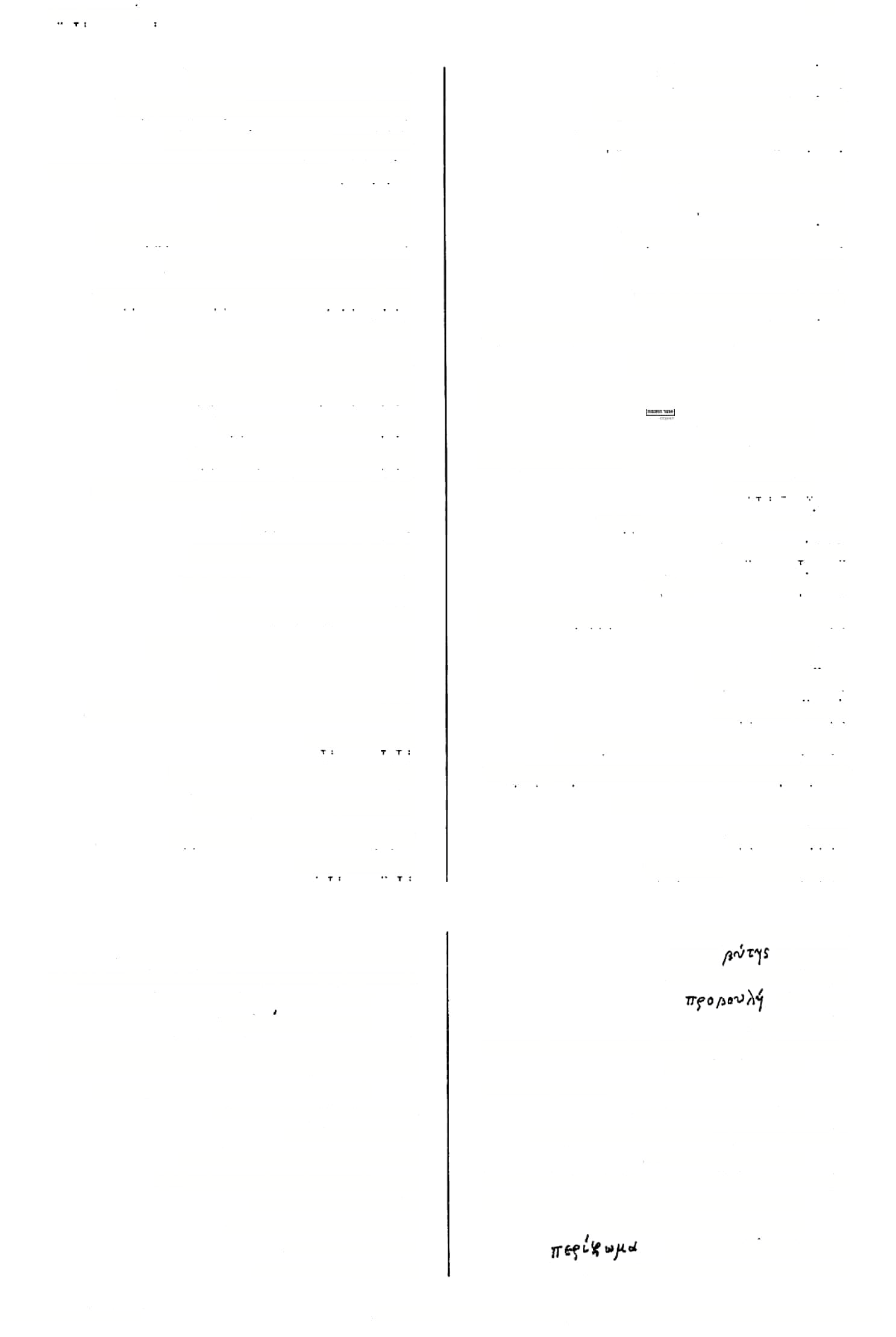 ?רום?לא  מט׳ לו ב( פרוזבול פרוק83  לב׳ מה א(  פדו 
פרוק   )סוטה כ ב ועוד מדני'(  פדה 
פילוקא  )ב״קידא(  תרוץ, פרוק 
פירוקי    פרוקים, תרוצים 
פלוקי מ)י(פלקא  )חול׳ צג א en-2   פרק מפרקת לפלוקיה  )ב״מסגב( להצילו 
לפלוקינהו  )כי׳ ני א>  פלקם, להפריד ביניהם )= בין הניצים( פרי הצלף )בד׳ לו א, ב( פלחא פלולא דאושבפי  )פס׳כחאכ״פ( קולן )= דבק( )צרעת( פורחת 9, זב׳ צד א( פרחו )כתו׳ סאב6 )ב״ב עד ב( פלחה פרחו של רצענים84 פרוש   )יומא פד ב 2, נדה נבא(  פרשו פילחי97   )פס׳ קיא ב( ר׳פרחין פרחי   )כתו׳ סא א, סד ב(  ר׳ ארחי פרושה פרוש )מג׳כזא( פירושא פירושא בי פרחי   <פם׳ קיא ב> ר׳ בי פלחפלחייכי  )פם׳ קי א> מלת לחש פללין98   )פס׳ קיא ב(  פלחי לפרשה )= לפרש )ב״ק קו א, ב״ב קכא ב> )ל(5.רש לפרושה אותה( פרושי85 פלחן   )בר׳  מ א- ב, חול׳  נגב99)  פורחות, עפות לפרושי    לפרש פרט פלטא טלית88 )87 א , מג׳ מג 86 א )סוכה יא פלזומא פלט קטן <בכו׳ה א( פלטא זוטא שכרמפסלת91 )90 8, קידו׳נבב פב׳קזא(9 פ)י(לזומא פלטא לבא  )ש» פרט גדול ר׳ארזינא )תע׳כדב( פלזינא92  פילטא   )גט׳ נזב1, סנ׳צוב2)  צואה פלטי    פרטים בתלם בלזל )פס׳ לב( פדזלא פלזלייהו ע׳, מ׳: פרזימא, רש״י: פרוזמא, ד׳: פרומא. פסולת של תמרים, שכבר הוציאו מהן שכר ראשון. ועי׳ עה״ש, שמשוה אותו ליונית)־ פסולת שעורים לעשות nfojfnyt.מהם שכר(. ך ע׳: ארזינא, מ׳: פרזינאי, ע״י: פרזניא, אה״ת: ארנאי. בשני המקומות  בם׳ רב הונא לרב אויא סבא להשיאו לדבר אחר מאין לו מענה לשאלתו באותה שעה. מ׳ ורש״י ורשב״ם: פרחיה. ע׳: גדולורבוי. מ׳:מפרחא,אה״ת:ד)קא(פרחה. מ׳: פרחין לך, אה״ת: פרחין נפש)י(ך. מ׳ ואה״ח, ד׳: פירחי. ה׳ ג׳ כי״י ר׳, ד׳: מפרחן. ע׳,ד׳:פרטתא. ע׳ וק', ד׳: פורטיתא. (90 )91 (92 (93 (94 (95 (96 (97 (98 (99 (1 (2 ע״י ויל', ד׳: פרוזבוטי. . TTf er            •"'מל ע״י ויל׳, ד׳: פרחבולי. ניל״י 
מ׳: פרקו. 
וגם הסופרים מדביקים בו את ניירותיהם, לפיכך נקרא במש': קולן של סופרים. 
כמטבע הרגיל "פרושי קא מפרש" נוספה בד׳ בטעות יו״ד בכמה מקומות: פירושי. 
מ׳: פרזימא, מ׳ ב: פרוזמא, רש״י מעתיק מכאן 
בשבת קכה רע״א: פירזמא. 
ם׳ ר׳ אב: פרזימא, רש״י: פורזימא. גם בעברית יש ח״ג: ד׳ בשבת קכה א: פרוזמיות )ד״ח(, פרזומיווז )ד״י(, פרזמיות )מ׳ וד״ו ר״צ ורש״י בד״י(. 
בל״ע    j*jjy   ובל"י 
ע,, מ׳: פורזימא, מ׳ ב וא״פ: פורזמא. (79 !.so (81 (82 (83 (84 (85 (86 (87 (88 (89 מילון ארמי עברי לתלמוד בבלי / מלמד, עזרא ציון בן רחמים )עמוד 0־3( 113141ה                                                  ודפס מאוצר החכמה 354 פריס ידיה  )מג׳ כד ב 2( נושא כפיו )לברכת כהנים( פרים סודרא  )בי׳נ א אועוד( פורש סוז־ר )= מתעטף( פריסא )פם׳ל זב, «׳עח ב( פרוסה) = חתוכה( פריסא )מג׳כובט  וילון13 פריסא14 )תע׳כהט ר׳פריטא פריסדקי )ע״זסהט  ר׳פרדיסקי5, 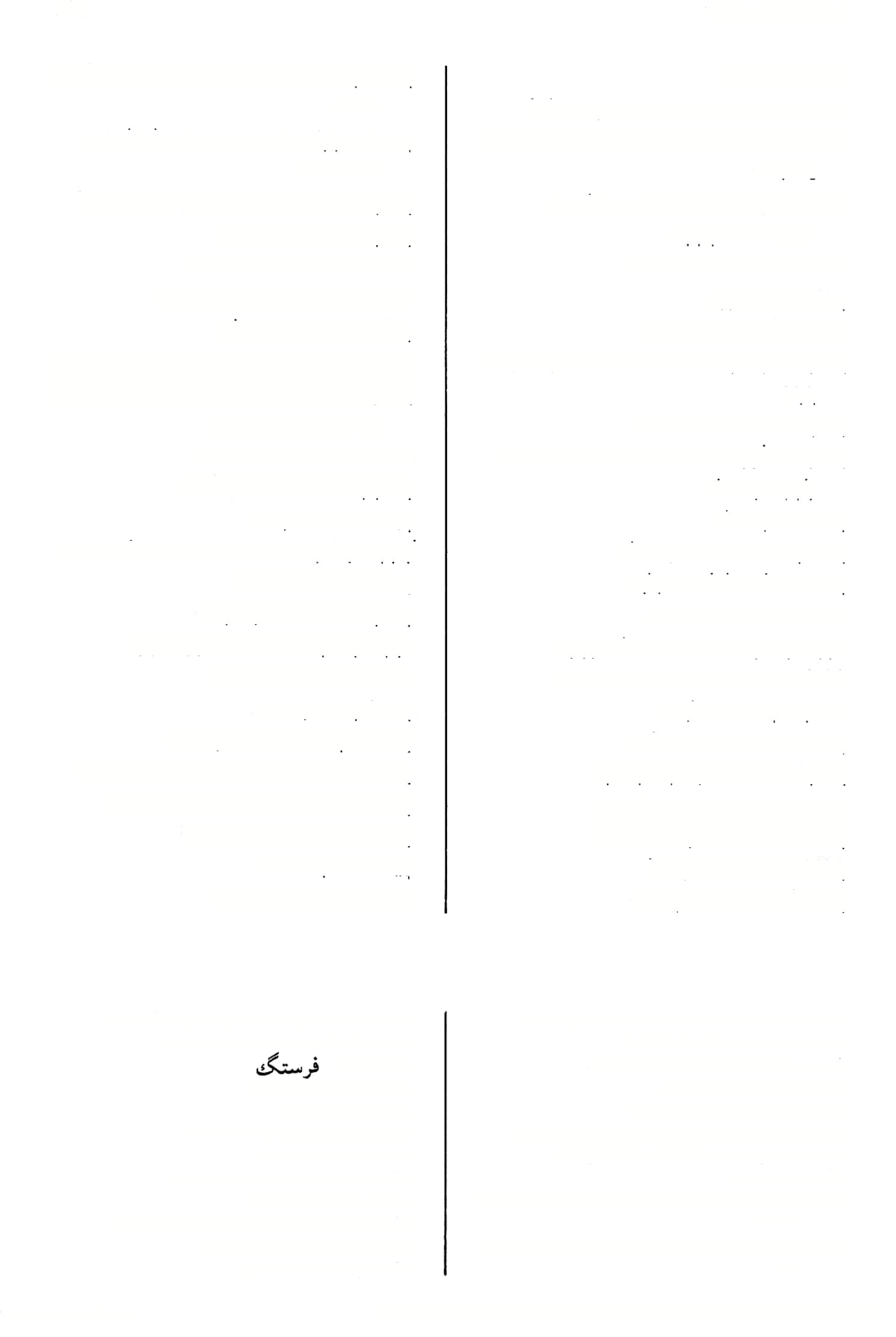 פריסי )חגי׳™ א( פרושים פריסתמלכותך )סנ׳כבא-מדני׳( חלוקה מלכותך לא פריסת סודרא )קיד׳כ ט טע״ט אינך פורש םוךר)= אינך מתעטף( סריסתקא )בר׳נ ח א(  שליח16 פריסתקי )מג׳זסע״א( שלוחים פרטיה — פריקה פרטיה  פן־טיו פרטיה )ביצהכ זב,ב ״קקיזסע״א3) סדק אותו פרטיה להוצא  )נד׳ צא ב> פרץ את־)$.דר( החוצים4 פרטינןחטאיה )מ״קטזא( אנו פורטים )= מפרטים(חטאיו פדטתא5 )גס׳"ט  ר׳פירטא פרי )םר׳נ זא> פרה פרי דרכי )שם> פ.ךה ורבה 
לא פריולא רבי6 )שבת םזא( אינו פרה ואינו רבה פריד־א )גט׳סט א( מיןע שב7 פריטא שפרותיה  )תע׳ כה  ב8, ב״ק קיז סע״א9) שפתיו סדוקות )שטר(פ רוע פריע פריטי פרוטות א17) שטר פרוע שטראפריעא )כתו׳פהא,שבו׳מא פריטי-א )סוכהמ דט הפרוטות פרוץ18 פריץ )ב״סעאא( פריך  פורף, שובר, מקשה  פרוצה20 )גט׳יגא( פריצא19 פריך )"■הנהא ( מ׳:איפרך גמלאפריצא21 )בר׳נדא( גמל נשכן פריצה )גס׳יגא( ר׳פריצא פריצותא פריצות פריצ[ו]תא22 )מג׳יבט פריצות פריצי )בר׳ג ב,יומאע הא 2( פרוצים )בעריות( פריצי )יומאע ד ב( פרוצים) בעלי תאווה( !פריצי23 )תע׳כדט  פרוצים24 פריק  פודה, גואל פריקה25 )מנ׳יאט פרוקה מפרדפריכא )פס׳סחב( פרוךנפו־בת דהבא פריכא )כתו׳םזא ועוד( ח דהבא ק״ופריכא  ק״ו שבור 
פרים <שבתעד ב,קיטא>  קונב10 פרימא )בי׳לטא( קניבה, חתיכה פרים )ב״ממסע״א( מחלק )ומוכר( פרים )סנ׳מססע״א( מחלק )ונותן( פריס )גם׳לא בועוד( פרוש פריס11 )בכו׳מסע״א(  פרוס12 מ׳ ב וד׳ פיז׳: פריטא, ם׳: פירקא, ד׳: פריסא. כך הנום׳ בם׳ וריטב״א ותום׳ בד״י. מל״פ מ׳, ד׳: שטרא פרוע. ־•היפךמצנוע. ד״ו, כי״י: פריצ׳, ד׳׳ח: פריצה. = ההיפך מצנועה. ע׳: פרצא, פ׳: אפרסא, פ׳: פריקא. מ/ אה״ת: פירצותא. מ׳ ב ואה״ת, מ׳: דפרצי, ד׳: דהוו קא פרצי. משחקים )בלחם( דרך זאול. כך גם מ׳, ד״ו: פריק׳. (14 (15 (16 (17 (18 (19 (20 (21 (22 (23 (24 (25 ועי׳ ״סריטא״.  4(   = עלים שבכפות התמרים. ע׳: פירטא, כי״י  - ח״ג שונים. א״פ, מ׳: פרה, רבה; ד׳: פרה, רביא. רש״י, לפי ר׳׳כ: שיזפין. מ׳ ב וע״י וד׳ פיז׳, ד׳: פריסא. אה״ת ד״י, מ׳: פריט׳, ר׳ ע׳: פריטן, ד״ח: פרטיה. = חותך )ירקות וכיו״ב( לחתיכות קטנות. מ׳, ד׳: פרוס. רש״י:  ששפה עליונה ולחיים העליונות עודפות על התחתונה. ע׳: שפורסין לפני התיבה... פ״א מטפחת שמכסין בה ס״ת. (3 (5 (6 (7 (8 (9 (10 (11 (12 (13 מילון ארמי עברי לתלמוד בבלי / מלמד, עזרא ציון בן רחמים )עמוד 371( 113141ה                                                  ודפס מאוצר החכמה פריקנא —פ.רע )ב״בחא( פרנסו פלנסיה 355 פריקנא26  )ע״זנרע״ב(  ר׳מפריקבא מטלית35  )שבתקלטסע״ב״ע״זלא( א34 פל פריש    פורש, פרש פרש )שבת מחא( פלס איכא ‘דפריש26  )ב״קנוב( יש שפרש )מדת אורך( פרקה פרסא ח׳: פרש )קיד׳ פא ם, ע״ז « א> פריש 3)  ר׳פרסאה 3ב״קנהא,7 קיד׳עבא>6 פרסא אפריש ר׳ )ערכ׳כאסע״א( פריש27 בלוא-מקך )= חתיכה )חול׳חב( כליתאדפרסא פורקת, שוברת, סותרת סב׳ צו ב( פלכא בלויה של מסך( 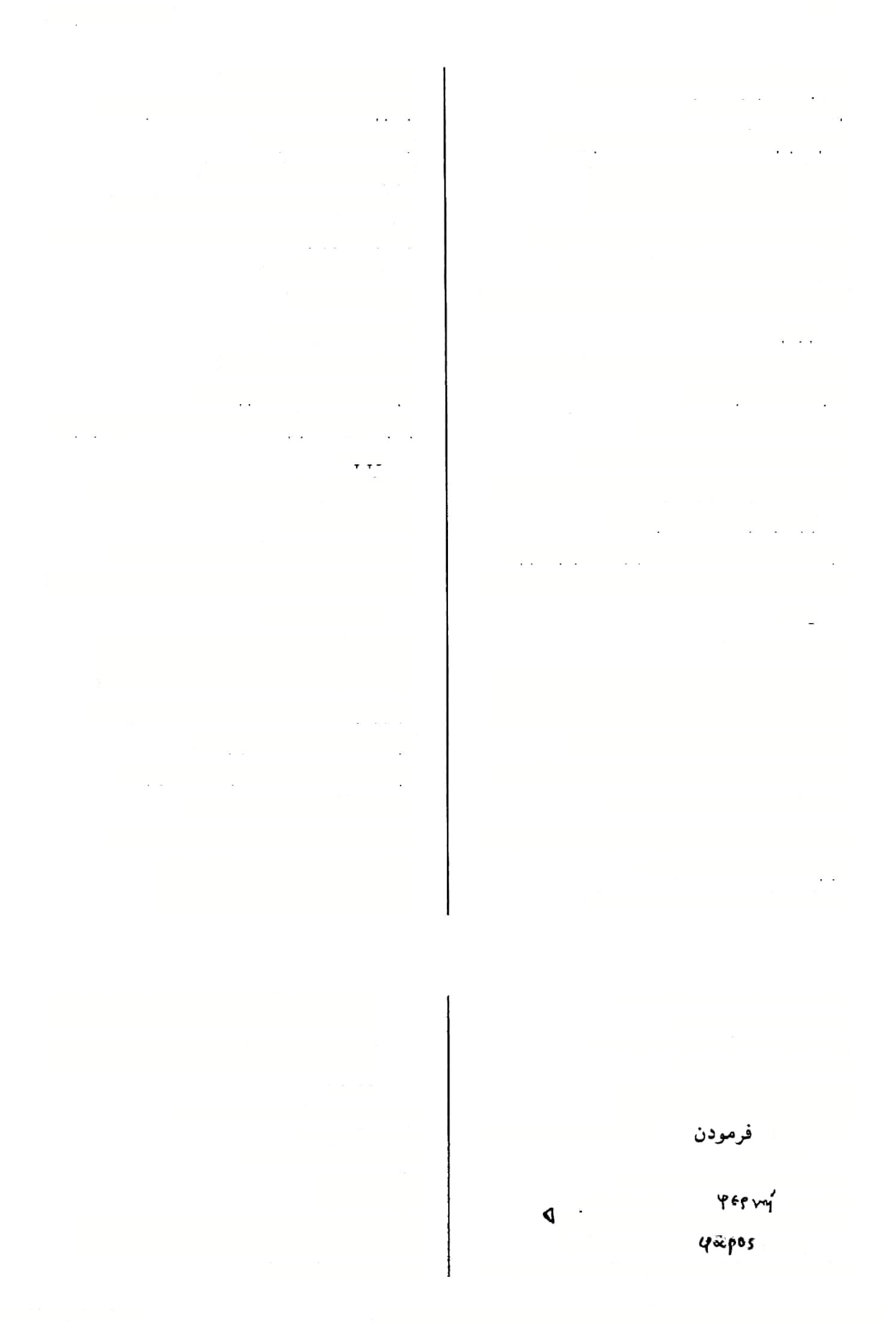 קשיוז, שבירה ק״(ר וכיף׳ם( פלכא פלסאה    פרסי פלכזה  )כתו׳ כא ב, נדר׳ נא א> שבר אותה, הקשה פרסיים פלסאי עליה פורשים )ב״מפהא( פלסו פלכוזה  )פס׳ סו א, סוטה ז א( שברו אותו )את הק״ו( פלסוזה )יב׳סוסע״ב(  פרשוהו פירכוסי   פרכוסים לפרסומי מילתא    )יב׳ קא  סע״ב־מ  ועוד(  לפרסם )סוכהיגב( מתפוררים פלכי הדבר שוברים, מקשים (2 )נדה לד ב פלכי פרסומי ניפא   )בר׳ יד א ועוד(  )ל(פרסם הנס 28 סה )הול׳ עו ב, נדה התרי אפילכי למה ל ל פלסי     פלסאות פרסי  )סוכהכב(  וילאות )רש״י. מ׳: נפה( פלסיידייהו  )בר׳ נה ב, כתו׳ כד ב38) פולשים כפיהם )לברכת כהנים( למה לך לחזר על  קושיות29 פרכיה   <פם׳ סם א, סוטה ל »(  שברו, הקשה עליו פלכינן    אנו שוברים )ק״ו וכיו״ב(, אנו מקשים על- פלסיזה לגלימיה  )חול׳" ב(  פרש טליתו פלסייאתא   )שבת כם א(  )תמרים( פרקיות פרכס אתה שובר )ק״ו וכיו״ב(, אתה סותר פלכים פלכת ?לסייתא   )בר׳ מד  ב,שכת קי ב,קמג א( פרסיות קניבה )= חיתוך ירקות( <2 )גם׳ סט א פילמא פלסין39  )נדר׳ מט ב(  פרסאות )במש׳( 30 = קיפה )חול׳ ?כ א> פילמא פלפין   )סב׳ כבא- מדני׳(  חתיכות, חלקים )ב״מצגס אנשי השלטון גברי לפלמדסקא31 פלסכנא10־  )שבתקנדב(   ענף41 ר׳פדאמי )שבחסורע״ב( פרמי32 מצולה )חול׳קמאב-ע׳מ׳ור״ג( פלס)ר1(לן פלמץהו   )בר׳ לס א( קנבס, סתכם )את הירקות( מדר׳ כבא( פלע )צ( )= גלה( פרע פלנא   )כתו׳סזאכ״פ(   מהר33 פרע )חוב( )צ( בהא42) מדר׳ פלע שירא פרנדא   )שבת כ ב(  ר׳ שירא קטנים קטנים לסנן בו היין כאשר יציקוהו )= ייצקוהו( בקנקן וכו׳ וי״א פרונקא מטלית של בגד שעשאו לכסוי כובא. ובע״ז הוא כותב: והביא פראנקא שהוא סמרטוט וצררו בראש הכובא ... פי׳ פרונקא שלית ופי׳ פרנקא סמרטוט. מ׳: פרסאי )= פרסא'(, ע״י: פרסי. כי״י: פרסאה. מ׳ ורש״י, ד׳: לפרסם. מ׳: פרשי. (36 (37 (37• (38 כ״י  ספ׳: מפרקינ׳, מ׳: יפרקינ׳. כל כי״י, ד׳: דמפרשי. 
רש״י: אפריש,  מ, נשתבש: דקפריש. מ׳, ד׳: אפירכא... לי. בשני המקומות רבה לרב חסדא. = בשר מצומק שנמחה בקדירה. מל״פ                          = לצוות. ע׳: פימוסקא, ועי׳ ח״ג בד״ס. ע׳: פדאמי, א״פ ורי״ף: פראמי. (26 (26• (27 (28 (29 (30 (31 (32 מ׳: פרסי. (39 בתר' השבעים, = (33 ע׳ )ע׳ גז האחרון( וא״פ: פרסיכנא, ד״ש: פרסכנא. (40 $7* מל״פ ״אולי פרונקא. ד׳: ע׳, (34 ע׳: נטיעים שטוחים אילך ואילך פרוסים כעין דלת. (41 חתיכת בגד" )עה״ש(. בל״י= מ׳: פרע לי׳. ד׳: לי. (42 ר״ח בשבת: פראנקא פי׳ כסוי בפי הקנקן ויש בו נקביס (35 מילון ארמי עברי לתלמוד בבלי / מלמד, עזרא ציון בן רחמים )עמוד 372( 113141ה                                                  ודפס מאוצר החכמה 356 רצומא®53 )ט׳בצהסע״ט ?יןג רוע54 פרצופא )ע״זיחט פרצוף 
פרצופיה )ב״מפוא( פו־צופו 
פרצי )תע׳כדט מ׳ב ראה״ת: פריצין פירציפירצי )שבתקחא> נקבים נקבים פרצידא  גרעין 
פרצידוהי )שבתכאא( גרעיניו 
פרק <ערכ׳לגםע״א( מ׳ור״ג:פריק פרקאשיתא )ב״מפוא( נפל הכחל פרקא )גם׳מהא( פדה אותה 
פרקא )בכרם  ט פוךה 
פירכזא פרק; דרשה בצבור 
פרקה55 )ב״מעטט ר׳ פרקיה 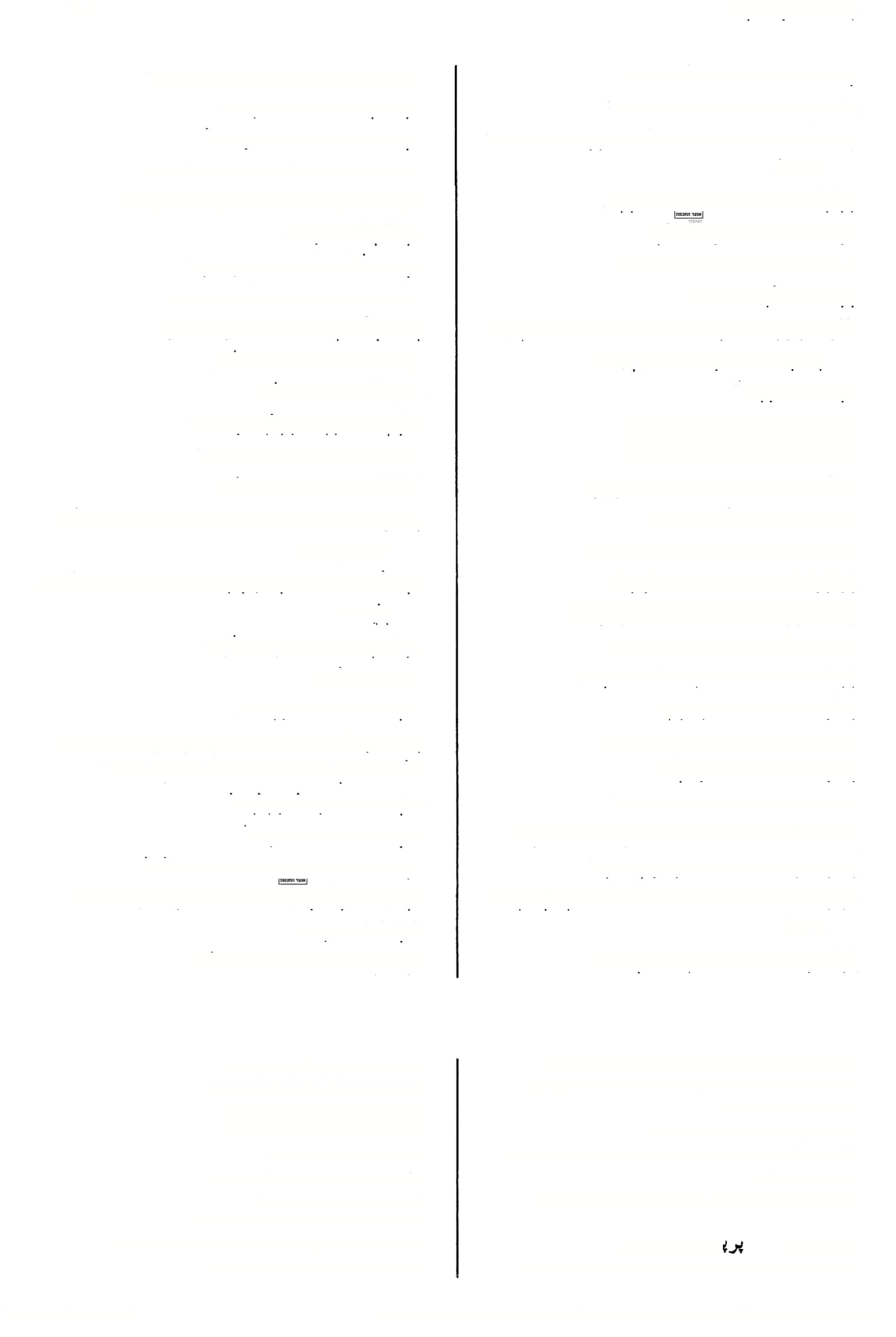 ®רקה )גם׳לחא( פדה אותה ®)'(רקה )כתו׳סב ב-נד,ב״קסוב 56) פרקה) = ישב את הקושיא( פרקדדי) הוה(57 מפרקרא58 )מנ׳צורע״ט שפרע משפעת פרקוה )גטיל ח א( פדו אותה פקקי  פודים פירקי )ע״זידט פרקים 
פניפ ירקי59 )כתו׳סבא 2> בני ?שיבה) עירם?(60 מותיבפירקי )עירו׳ל וט דורש  ברבים61 פירקיה פרקו, דרשתו 
פירקיה )גם׳לאט זמנו 
פרקיה )גם׳ל זב,קידו׳כט א> פדה אותו פרקיה2® לטועניה )ב״מע ם ם> פרק את״משאו פירקין פרקנו פרקינהו )קיד׳יגט פדה אותם פרע —פרקינהו פרע )עיר׳סזא ועוד( פורע )חרב( פרע )שבתעטרע״א( א״פ:פרענא פרע קייניה )מ׳ק ב ט פורע קנאתו)= נוקם נקמתו( 
פר א )ב״בצאא( פורעת, גוקלת ®רעה )כתו־פ זב( פרע אותה פרעו )ע״זסבב( מ׳רש״י:פרעי פרעי  פורעים )חוב( היכא דפרעי טפחי )חול׳נ ב א, עוא,צג ב( מקום שפורעים)= מגלים(ה טבחים43 ®רעיה ?רעו פרעיה )כתי׳מםא( פךעהו)צ( פךע)י(ן44 <שבו׳מאב  2> פךעני פרעינהו )כחרפה א,ב״בקמטא( פרעם פרענא  אניפ ורע, אפרע הןהפרענא )ע״זכט הייתיפ ורע45 פר נא46 )שבתעטרע״א(  פורען47 לאפרענא )שבו׳מבא   a ליאנ פרעתי48 פרעניה49 )קידו׳מגבם פרענוהו פרעת )שברמ אב> אתה פורע, תפרע פרעתה )ב״מיחא( פר־עתה פרותיה )ב״מיזא-בכ״ם( פרעתיו פרעתיה )מג׳טוב( גמלתיו פרעתיה )נדר׳כהא( ?רעת אותו ®רעתלן( )שבו׳מ אב-מ׳פ׳( אתה פורע, תפרע ®רעתי:הו )כתרפ הא> פרעות אותם 
פרפחיניה )ר״ה כו ב, מג׳יח סע״א50)  חלגלוגיו51 )צמח( פרפיסא )שבתפ אב( עציץ) נקוב(52 מ׳ וע׳ וגל׳ ה׳, ד׳: פורצמא. שהחמיץ בחרצנין )עי׳ ערוך(. מ' פ׳: אפרקיה, ר,׳: אפרקה. מ׳ וד״ו ביו״ד, ה׳: ושנאה. ר׳ ורש״י, ע׳: הות. רש״י: מיפרקדא, ק׳: מפרקיד. בפ״א  בם,: בני פירקא. תום׳: תלמידים הלומדים בעירם. ע״פ רש״י, ע׳: יושב וקובע פרק ומלמד תורה. ע״פ מ׳ פ׳: אפרקיה, ד׳: פרקה. (53 (54 (55 (56 (57 (58 (59 (60 (61 (62 מקום שפותחים בו הבהמה להוציא את קרביה. מ׳, פ': פרעת.    45(   = מגלה את בית השחיטה. א״פ, מ׳ ד': פרע. = פורע את חובותיו כסדרם. = לא פרעת לי את החוב. ואולי צ״ל: לא<אי> פרענא ן מ׳: פרעיני׳. מ׳ מ׳ ב )הג׳(, א״ם ול׳: פרפחניה, מ׳  ב : פרפיני, ד׳: פרפחיני. 
מל״פ           04      )עה״ש(. או חותלות המשמשות כעציץ )רש״י(. ועי׳ עה״ש. (43 (44 (46 (47 (48 (49 (50 (51 (52 מילון ארמי עברי לתלמוד בבלי / מלמד, עזרא ציון בן רחמים )עמוד 373( 113141ה                                                  ודפס מאוצר החכמה פרקינן —פשיט פשט     פשט )= באר, ברר( פשט  יךא71  )שבתנוסע״ב(  פשט ודד אנו פודים, אנו גואלים )גט׳מזרע״א( פדני 357 פרקינן פירקן63 פשטא   )מנ׳יזא(  פושטת )= מתפשטת( פשטא/טה    )מ״ק טז כ, חול׳ מג א> פושטת פרשי כהני ידייהו   )תע׳כובס  בהנים פורשים בפיהם )= מותחת( פרש )65 ב , קידו׳ פא 64 א )ע״ז כי פרש פשטא/טה72    פשט אותה )את הבעיא( פשטה     פשט אותה73 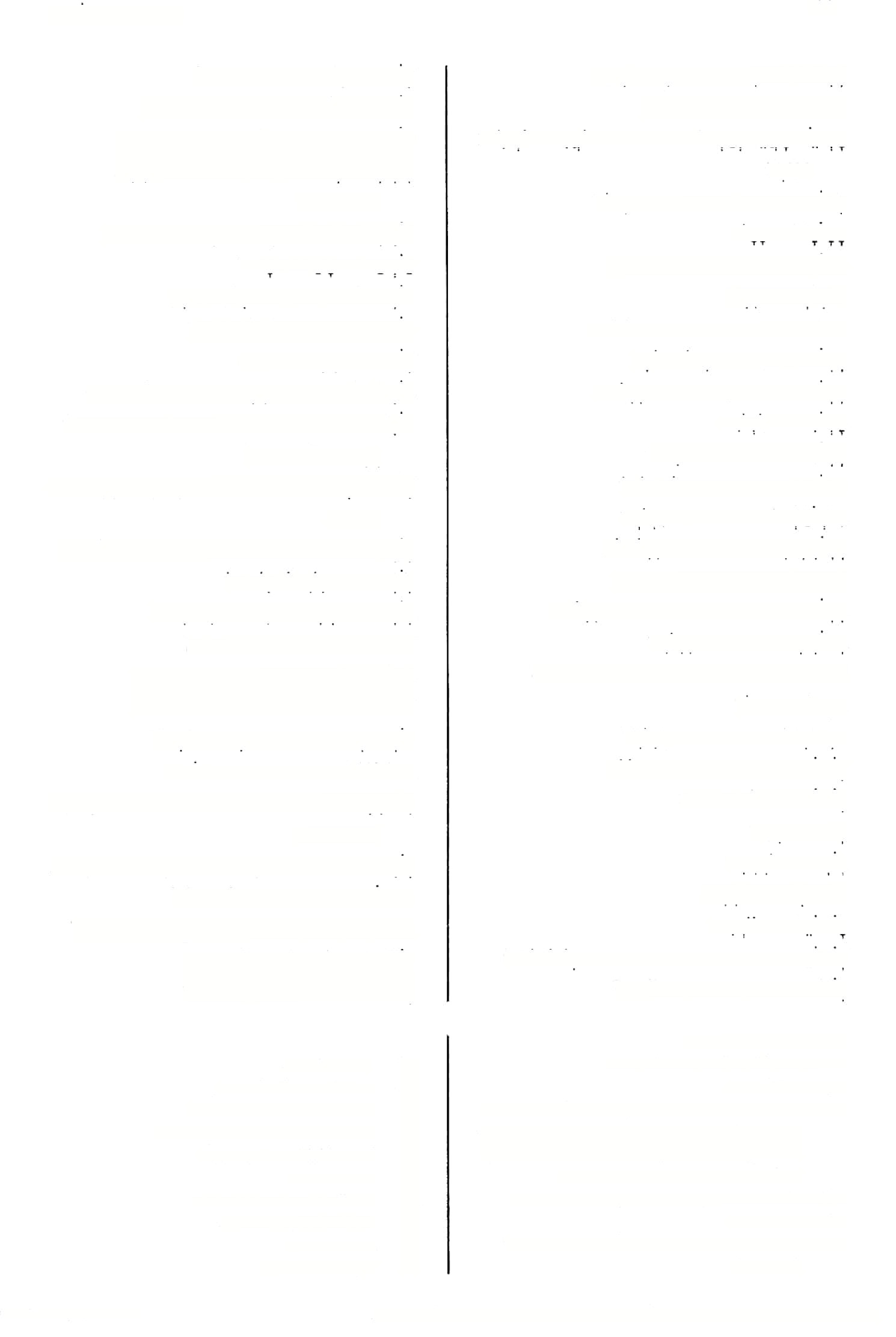 מלמד )הבקר( פרש )ב״מפא( פרשא פרשא פרש אותה <עירו׳ קב א> 74 פשטה פרש פירישא )ב״ב נח א( פשטו )עור( פשטו ה׳ועוד:פרשא )ב״ב ח א( פרשאה פשטו )בעיא( פשטו פרשה    )חול׳ ם ב(  פרש אותה פשטוהו)= פרשו אותו( )בכי׳ ח ב( פשטוה פרשים )ב׳׳ם פו א, תמיד לב א( פרשי )7 )גט׳ ם א, קיד׳ נ א, ב״ק לו ב, ע״ז עב א5 פשטוה פורשים פרשי פשטוהו )את הדין( פרשו )עידו׳טוא( 67 פרשי פשטי  להו     <ב״מ צא א  - ב(  פשטתי  להם )את )נדר׳נאא( פרש אותו פרשיה הבעיא( פשטיה   )גט׳ ם כ, חול׳ יח ב, ״ א> מהלכו )של נהר( פירשייהו  <ע״זלהא2(  פרשם פרשייתא   )בר׳  ח רע״ב(  פרשיות פשטיה    פשטו, פשוטו )בתר יביע"ם( מ׳: פרשי פרשין פשטיה הקרא     פשוטו של בתוב פשטיה  )ע״זעבא( מ׳: פשטוה פרשיו   )מ״ק כו א - מת״י למ״ב ב יב(  פרשים פר  זתא   )מג׳כטב(  פרשה )שכתקירע״ב( ר׳פשיטנא פשטינא76 ’פרשתיבנא67  )נדהכהי־ע״א( ר׳פשתיבנא אמרינן כל הנוס׳: )מנ׳צבא( פשטינא פךתא     פרש 77 פשט אותם )ב״קקיזק( פשטינהו פרתייהו  )זב׳פהסע״א(  פרשם פשטינן   )יב׳כאסע״ב(  מ׳:פשטנא פישטנא   )יב׳ כא  סע״ב78, ב״ק צה ב, חול׳ עז א( פשטנו פישוט   )פם׳ קיג א, כ״מ קיד ב(  פשט פשוט     פשט )בעיא( )את הבעיא( 
פשטת   געיר׳כאא(  אתה פושט, תפשט )= תפרש( נשאר נשארה פ:ש פשא כי פשטת   )עיר׳כאא( ?שתפרש פשידוא ךדיקלא   )שבת קט ב(  ?שיחת הדקל79 פשו להו    נשארו פשורי    פושרים פושט )בעיא(, מברר פשיט פשורות69 פשורי     )קיד׳עגב“ב״בכדא,ע״זלדב( פושט )בגד( )יומא לבא( פשיט פשה   )מ״קיב,ב״בנדא(  פושח70 = קוצץ ענפים. מ׳ וא״פ, ד׳: קא פשט ידיה. הרגיל: בתר דבעיא הדר פשטה. פשט את הבעיא, מצא פתרון לשאלה. מ,: פשיט הא, רש״י: פישטהא. מ׳, ד׳: פשטיה. מ׳ וד״י: פשיטנא, ע׳: פשישנא. = פתר לו את כל הספקות. מ׳, ד׳: פשטינן. מקום קציצת הדקל. (70 (71 (72 (73 (74 (75 (76 (77 (78 (79 מ׳: ליפרקן= יפדני. מ׳, אה״ת וע״י: פירש, ד׳: פריש. מ׳, ד׳: פריש. הפתגם הוא: "דמי האי מרבנן כמאן דלא פרשי אינשי שמעתא" )= דומה אדם זה כאנשים שלא למדו הלכות(. בכל המקומות האחרים )גט' לט א, ב״מ יא ב, ב״ב פד  ב וחול' ה ב( בא במקום ״פרשי״  - "גמירי". ע': פשתיבנא, מ׳: פוסתיבנא, אה״ת: פרשתיכתא. מ׳, ד׳: פשרי. = הפשרות שלגים הנקוים אצל הנהר ועומדים שם )ע״פ רש״י(. (63 (64 (65 (67 (67• (68 (69 מילון ארמי עברי לתלמוד בבלי / מלמד, עזרא ציון בן רחמים )עמוד 374( 113141ה                                                  ודפס מאוצר החכמה 358 פשיט —פתח פשעת   )ב״ק פה אן  אתה פושע, תפשע, תתרשל פושט )עור( )ננו׳״ב( פשיט פישעתו מב׳קאא( פשעתם, נתרשלתם )ב״קדא( פושט )רגל( פשיט פשקי85  )שבתכאא(  בצות פושט)=קןשר( )מ׳להב( פשיט פישקנצא  )ב״בעדב(  ר׳פשקצא פשקצא86  )ב״בעגב,עדב( עורב נקבה87 פשר   )סנ׳סזב(   נמס88 פשיט   )ר״הכוסע״ב(  פשוט )בניגוד לכפוף( פשיט איסוריה  )מול׳ צא ב, צי ב(  פשוט )= נתפשט( אסורו פתרון )חלום( 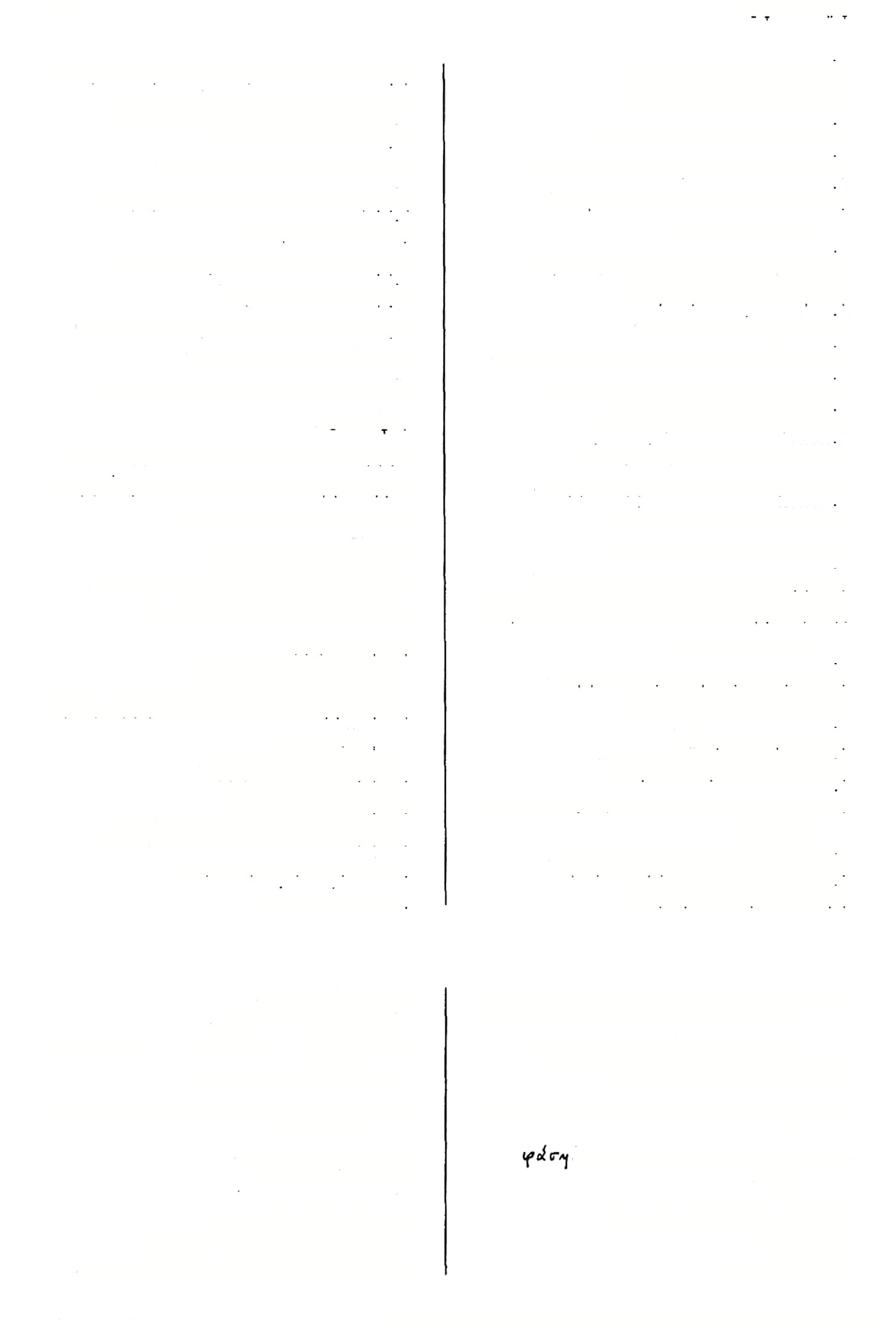 8 )מ׳כבא-מתי׳( פשרא פשיט כנסיה  <שבת ה א( פורש כנף בגדו המסה9 )סנ׳סזב( פשרה ...פשיטאלי80    פשוטה לי פתרונו )של חלום( )שבו׳להב-מ״י׳( פשרה פשוטה )הבעיא( פשיטא פשרי90  )קיד-עגם ר׳פשורי ברור הדבר )ומה הוא בא לחדש?( פשיטא! )העיר( מגן »דהכהרע״א( פשתיבנא91 )מטבע81 )ב״מסטב( פשוט )= ?שיטא פת פיתא סשיטותא  )סוטהיגא(   פשוטות82 פתגם )= צו( <פם׳ לג א, סג' לח ב- מדני׳( פת5מא מעות קטנות )בר׳« ב  יעוד( פשיטי הופרד פתגמי  )ב״בקלוא,םנ׳כסב(  זכרון דברים בהרות בהרות סז ב( )גס׳ פשיטי פישיטי פתוותא93  )ע״זלגב( כלי חרם אני קישר )סנ׳צאא( פשיטנא פתוח94  )ע״זערע״ב( פתחו פשטנא מ׳: )כתרסאא( פשיטנא לפתוחי מיפתח95  )שבת קמו א(  ר׳ לפתחה מין צמח מטפס )שבתקירע״ב( פשיטנא83 פתח ר׳ )חול׳ צד א( פתוחימפתח96 ולא פשיטנא   )וזע׳ כא א, כתו׳ סט ב, קיד׳ כה א( ואיני שלחן פתורא פושט )את בעייתו( א> ר׳פתירי )נדה כ פתורא97 פשיעה, עצלות, רשלנות פשיעותא שלחן של עצ )שבת קכם א( 98 פתררא דיינום )ע״זלחב( שעועית פשליא84 99 )ע׳( ברושים פשע, התרשל פשע פתולאה  )חול׳ גד ב(  שלחני פושע, מתעצל, מתרשל פשע פתולך  )מ״קטב(  שלחנך פתולתא   )שבת לו א, םוכה לד א(  שלחן קטן פשע פינוקי   )גם׳ לו א יעיד(  מכה את־התינוקות )יותר מדי( פתח, פתח; פקח, פקח פותח, פוקח פתח פתח פשעו  )ב״מפאא,צזא2>  פשעו, נתרשלו פשעי    פושעים, מתרשלים ביטלה את הכשוף. מ׳: פשורי, רש״י: פישרא. ע׳   )מל״פtjL    (j-ij           -             עה״ש(,   ד׳ פרשתבינא. עי׳ תום/ ע׳ ורש״י: שם פרטי. ע׳: פתיאתא, מ׳: חצבי, ד״י: כלי חרם פתוותא, וגליו היה ונכנס בפנים. ם׳וכ״יספ׳,ד׳:פתחו. מ׳: לפתח׳ מיפתחה. כי״י: מפתח פתח. ע׳ וס׳: פתורי, רש״י: סתורי. ע׳, מ׳: דיינס, ד״י: דיונם, ד״ח: דיונה. בעל עה״ש מזהה עם "ךבגים" )יחז׳ כו טו(, ע״ש. (89 (90 (91 (92 (93 (94 (95 (96 (97 (98 (99 פתיחה להנחה שעליה עומדת הבעיא, למשל: אר״ס פשיטא לי  מיא  דפילקא  כסילקא...  כעי  ר״פ  מיא דשיבתא מאי... ורגיל לרבא )9( ולרב פפא )6(. מטבע קטן. לסי רש״י: זוז מדינה־ V2 דינר. חלקו של הפשוט )= שאינו בכור(. כי״י, ד׳; פשטינא, ע׳: פשישנא עשב שאינו גם אלא רחב. Aos  מ׳:  פסליא,  ע״. פסיליא, מל״י )עה״ש(. ע׳: דבשקי )ד׳ שרשית, ועי׳ עה״ש כערכו(. ע׳ וכי״י, ד׳: פושקנצא, פישקנצא. ע׳ ורש״י. = הכשוף בטל. (80 (81 (82 (83 (84 (85 (86 (87 (88 מילון ארמי עברי לתלמוד בבלי / מלמד, עזרא ציון בן רחמים )עמוד 375( 113141ה                                                  ודפס מאוצר החכמה פתחא-פתתא פתוחות )בר׳ לא א, לד ב- מדני׳( פתיחן פתחה )ב״מפהא( 359 פתחא פתוכה, מערבת ז א( <נדה פתיכא 5תח פיתחא )פס׳סגא( ?תוכים, מערבים פתיכי נדרי פתיחה, שטר ם ועת( קיב <ב״ק פיתחא1 פתילה פתילתא שטר שמתא( )רש״י: פתילות פתילתא פתחו    פתחו לבושים שאינם תפורים )כמפה )נדה כ א( פתירי6 פתחי   )ע״ז ע סע״א(  פותחים וסדין( 
פת"  )חול׳קיבא(  ערב 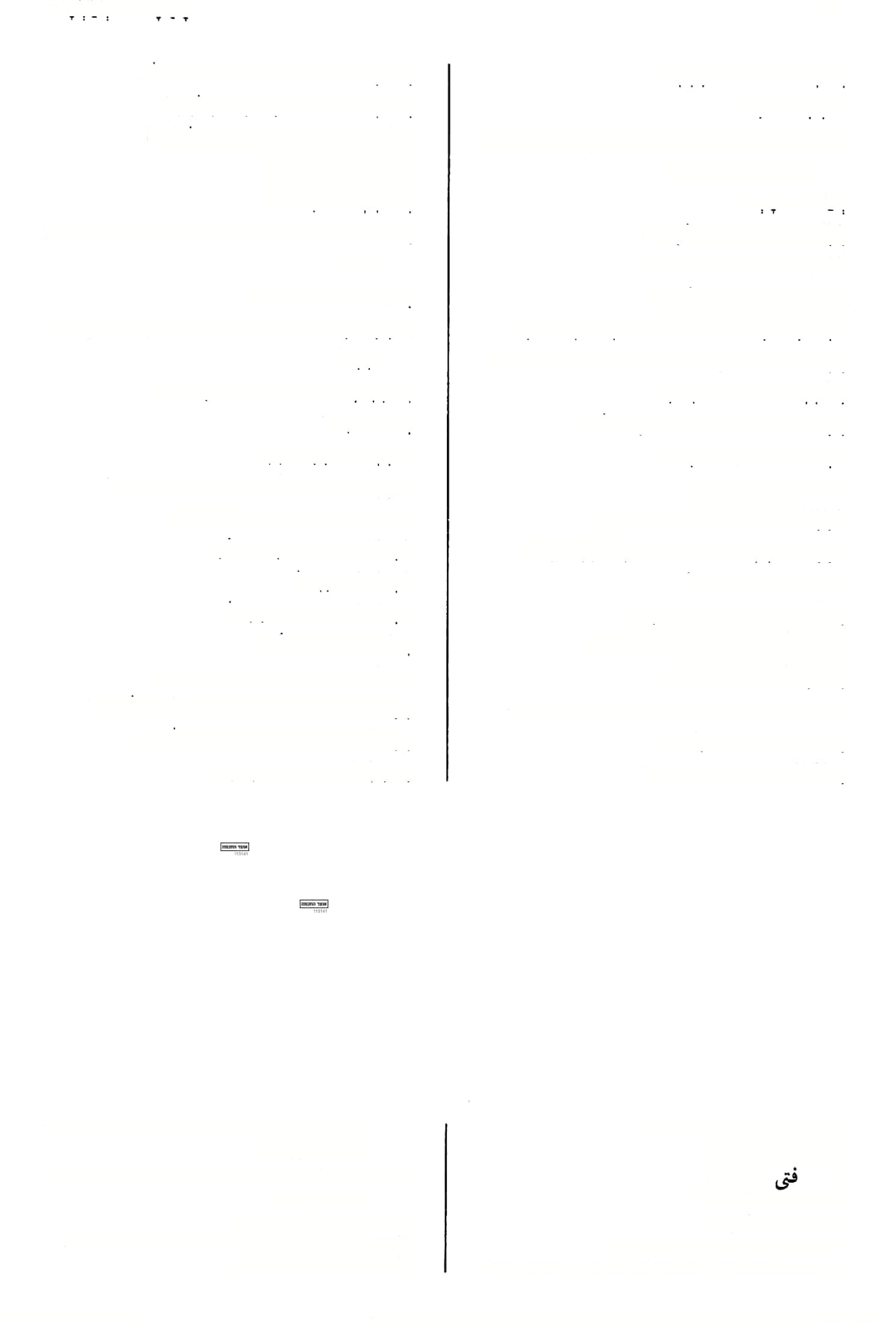 פיתכא דאופי   )ב״מ ל ב, חול׳ קה א(  חבילת חו־יות הדקל פיתחי שמאי      ר׳ שימאי פתחין  )נדר׳ כבא( פותחים 
פתחינהו לעיניה  )סוטהיגא(  פקחאת־עיניו פתחינן  )נדר׳(  אנו פותחים )פתח להתרת נדר( 8 מחרוזות )קיד׳טרע״א( פתכייתא7 פתחנא  )ב״בעדב(  פתחנו זרק פתק, כתב פתק פיתהןא פתחת  )יומא יא ב, נדה י ב(  אתה פותח כפתי2   )חול׳ קלטם(  ברחב פיתקא דהזמנה9  )קיד׳עא(  פתק הזמנה פתקא10  )חול׳לארע״א( ר׳פקתא פתןא   )סנ׳קיב(  נער3 פתיא    )ב״מ קח א, ב״ב ח א(  ר' בריא פתח אותה )סנ׳קזא( פתקה כלי חרס שחור )בר׳ נ א ועוד( פתיאאוכמא זרקו פתקיה פתו )הור׳יא( פיתיה פתחו )ב״קלהא( פתקיה פתוח )עיר׳ כד ב, מג׳ כו ב( פתיח פותר )יב׳צזב( פתר פתיח לחו כ~  )סנ׳מטא( פתחו ב- פתר   )תמיד לב א(  אה״ת וע״י: פתרי פתרי   )עיר׳ לב  ב, יב׳ נז א, תמיד לב א"   )  פותרים פתיחא4   )גט׳ סט א(   פקח5 פתיחא  )ב״קקיבבועוד(  מ׳ בכל מקום: פיתחא פתריתו   )עיר׳ לב ב ועוד(  אתם פותרים פתוחים ם א> )עירו־ פתיחי פתרנא   )תמיד לב א(  פתרנו פתוחים )בר׳ נח ב( פתיחין "יאתא" ע״י שויון ל״אתאי", לפי רש״י "פתכייתא" הוא נ״א ל״תומרי". ע׳: מיני סדקית )ועי׳ עה״ש ע׳ חמר טו(, רש״י: טבעות דקות של זכוכית. מ׳: דיסק׳ )ז( דזמינותא. ר׳ אב וד״י ועוד: פקתא, מ׳: פיתקא, והוגה: פיקתא. אה״ת וע״י, מ׳ ד׳: פתר. (8 (9 (10 (11 מ׳-בכלמקום, ד׳: פתיחא. אה״ת: בפותיה. בערבית. בניגוד ל״עוירא". בניגוד ל״עוד". ע׳ ומ׳׳ רש״י: פתורי, ד׳: פתורא. ס׳: פתכי )בסוף שורה(, ולפענ״ד נשמטו האותיות (1 (2 (3 (4 (5 (6 (7 הודפס מאוצר החכמה 6־3( 113141 מילון ארמי עברי לתלמוד בבלי / מלמד, עזרא ציון בן רחמים )עמוד צבע ?יבעא )פס׳ נו א( מתיבש צאוי )גט׳נבב( צבע )פס׳ מב ב, נז׳ לט א( צובעים ???א צ??י צאית     שומע ל- צבא1  )סרקזב( חפץ )ע( )שבתעהא( צבעו ?יבעיה צ?אתא2  )שבתקלטסע״ב( קסמים3 )ב״קקאאועוה  צבעו צבעיה )ב״מסטב( חפצים צבו )יב׳דסע״ב( צבע אותו 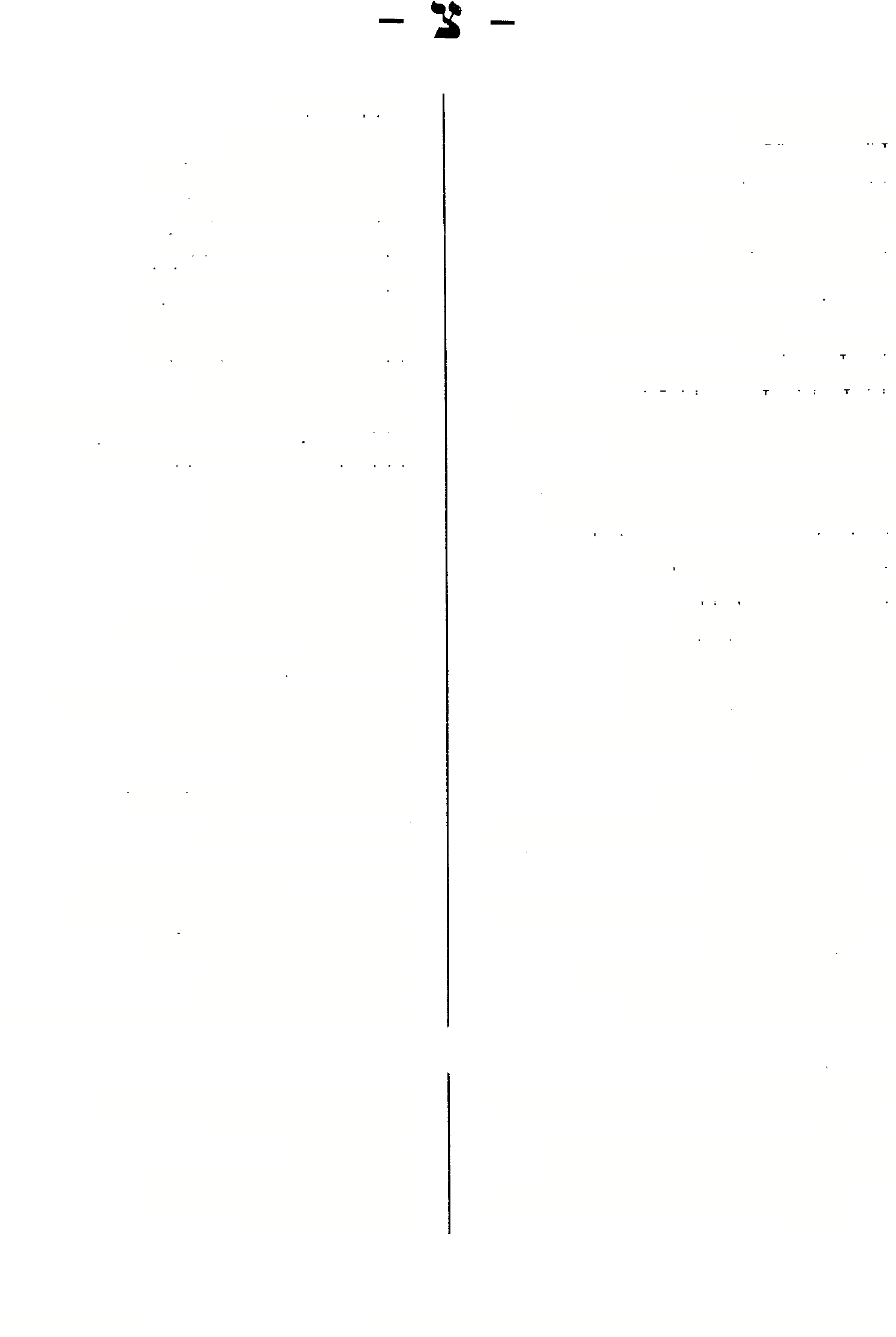  )עירו׳ צו ב( צבע אותם צבעיה ?כעץהו )יומא פו ב יעוד( רצון ביתו )יומא פו ב, פז א( רצון עצמו צבו  ביתיה צבו נ?שיה )מנ׳מבב( אתם צובעים צבעיתו צבור ציבורא )פס׳ נד א ועוד( צבת ??תא שליח צבור 4 שליחא  דצבורא ??תא  )ע׳׳זעהרע׳׳ב,תמידלרע׳׳א( גמ/ סיב ??ל .?.?ל חפץ )ב( צבי   )ב״מ טו א, ב״ב קיא רע״ב, סנ׳ סה ב 2( צבתאדחרש   )ב״קטב( הברת החרש צבי   )סנ׳קזב( מ׳ שט׳ אה״ת: צבא )קיד׳ עב סע״א( צדו צלו ??ייתא   )סוכה כט  רע״א5, חול׳ סז א( קסמין )שבת קב ב(  בסם ?לולי לא צכינא  ביה   )יב׳קזב( איני חפצה בו ם א( ר׳ מצדד )ע״ז צלילי צ?יע)א(   )שבתיטא־מ׳( צבוע )סר צג א( צדיק צלילוא )תע׳כטא( חפצת צבית ?ליקארבה    )סר קב א( צדיק גדול )יב׳לטב( אתה חפץ צבית צליקי,  צלילוי-א    צדיקים ?ליקי   גמולי8  )בר׳ סאב( צדיקים גמולים לאצבית   )מ״קכזה  אינךספצה צכית   )חול׳ ס א( התקן )סעודה( ?יךעא   )שבת פ ב( צדע, רקה )נדהלזרע״א( התקיני לי ציןה צבית לי זוולתא בת צילעא      ר׳ בת )= תכריכין( )שבתקכטא( צךעו,רקתו ?ילעיה צבית6  )מ״קכזב( ר׳תימוש )בר׳ ו ב( ?דקה )ב״מנאסע״ב( כי״י וד״י: צרדויי 9 לל?)ת א צדרויי )נדה א רע״א( התקינה לו ?ביתה ליה  זוודתא ציךה )= תכריכין( )ב״מנאא( כי״י וד״י: צרדייתא צדרייתא <ר״ה יז סע״א( התקינו לו זורךתא ליה ?ביתו !יל?זרא   )קידו׳ מח ב( י?הר, שמן יהלא?10  )נדה בגא( אדם צידה )= תכריכין( ?ביתי   )כתו׳ מג ב- מלשון הכתובה( חפצתי )ביצה יד ב( צהרו )רש״י: צוהר מראיתו( ?הריה ?בע  הו?7  )ב״ק קא א( צבע בהם מ/ ד׳: ציברתא, מ׳ ב: ציוותא, ד״י: ציבי. מ׳ מ׳ ב ע׳ וע״י: תימוש. ה/ ד׳: בהן. כך גם במ׳ , ע״י: צדיקים גמורים. כתו׳ מט ב: מצדקה, מ׳: מצדקא. ר״ח. מ׳ ד׳; ציריא. (5 (6 (7 (8 (9 (10 מ׳ אה״ת, ד׳: צבי. א״פ, ר״ח רע׳: צבתא, מ׳: ציבתא, ד׳: צינייתא, ועי׳ ד״ס. ע׳: מוך חדש ... וי״א ליף )= סיב( של דקל. פס׳ קיז ב: שלוחא דצבררא - מ׳: שליח צבור. פר׳  ז׳  סע״ב:  לשלוחא  דצבורא  - מ׳ לי/   אה״ת: לשליחא. (1 (2 (3 (4 הודפס מאוצר החכמה מילון ארמי עברי לתלמוד בבלי / מלמד, עזרא ציון בן רחמים )עמוד 377( 113141 צחריתו— ציוני צוניתא )כתו׳צ גב( מ׳:ציניתא צונמא סלע קשה 
צוציינו )חול׳סברע״ב( ר׳כופשני 
צוציתא )קיד׳פאב(  אמיר18 
צוציתא דארמאי )מג׳מב א( בלורית של נכרי צוציתאךנוךא19 )תע׳כהא,ב״בעגא(  ציצית20 של אש צוציתיח )שבתק באב,ביצהלוב 21)  זנבו22 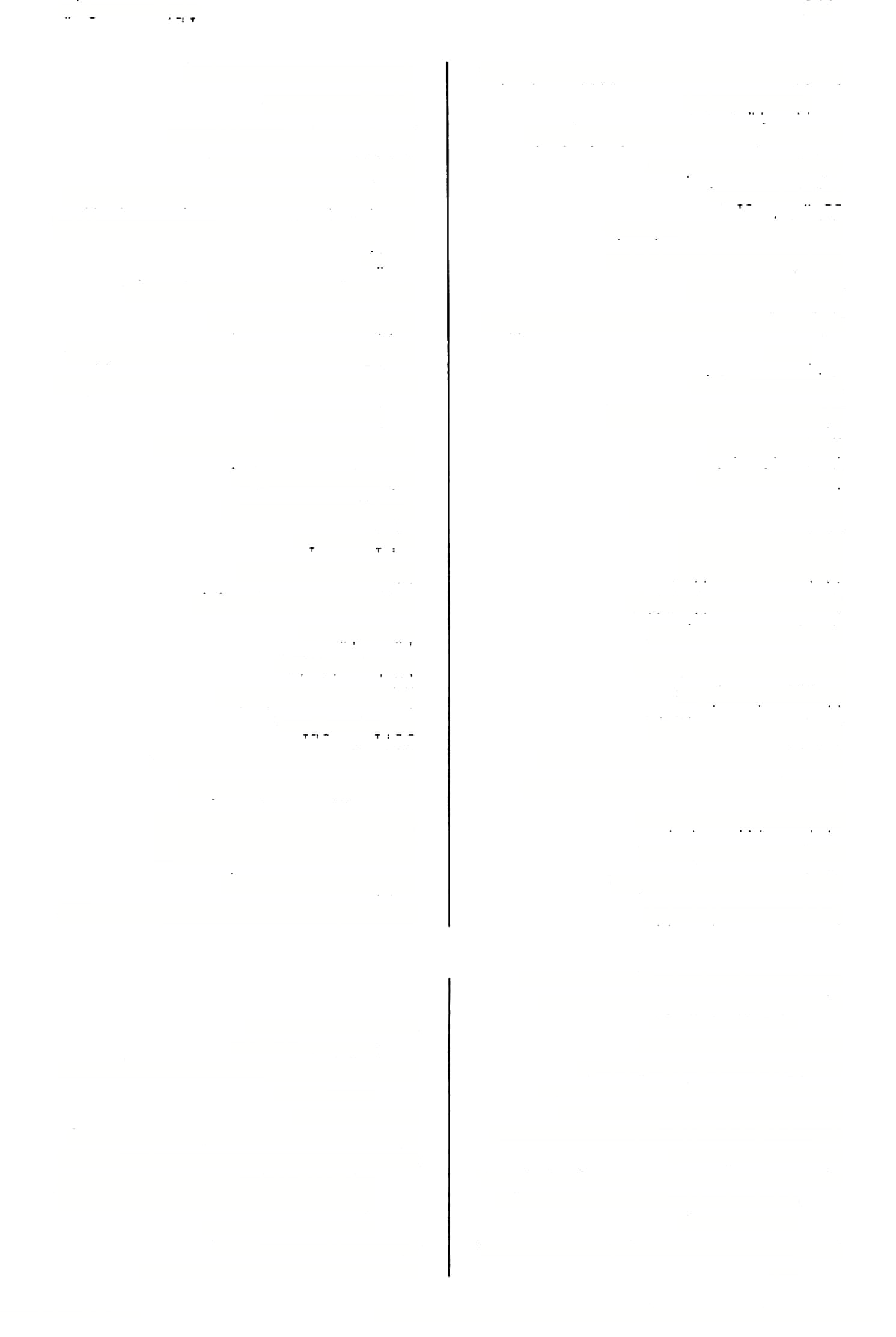 361 לא צדזריתו )קיד׳לטא( לאנתבררה )השמועה( לכם כצהרים )ט׳( צוארמחוזא )ב״בל וא( עבורה של מחוזא צוארי )חול׳לאא( צואו־ים צואריח צוארו 
צואריהון )תמידל בא( צואריהם צוארייהו )שבתל גב( צואריךם צויד"  )מ״קיאא( צדו )ב״בע הא( צו צל צוצלא23 צוד״ייתא )שבת קלו  םע״א12, מ״ק כ ב13) סעדת צוצלתא )שבתפ סע״ב,ב״בעהא,סג׳קא(  צוצלת24 צוךבאמ רבנן25  צרב בחכמים, חריף בחכמים אבלים 
צוד )פס׳קיאא( יבשו )= ת״ח צעיר( חבלירצורי )ע״זעהס ע״א( ר׳ חבלי צורכיח )פס׳יב 2( צרכו )פס׳קיב,קיאמ יבש)ט( צוח, צעק צווח, צועק צודא,׳1 צווח צווח צורכין )שבתקנב( צרכנו צורתא  צורה 
צחא )בר׳נ דא( צמא )ט( 
צחותא )מ״קבא( צחות, יבש 
צחי  צמא )ב( 
צחינא אני צמא 
צחית )כר׳סבב( אתה צמא 
צחנתא   צחנה26 
ציבותא )סוכהכטרע״א( מ׳:צבייתא 
ציבי עצים) להסקה(, קסמים 
ביציבי )פס׳ח א ועוד( בית העצים 
ציבןא )ב״מכטסע״ב( עצי  בשמים27 
ציצתא )חול׳קהסע״ב( קש 
לציוני?ן ךתא )ב״בנחא( לציןמ ערות )קברים( צווח )פם׳קיב,קיא ב( ר׳ צווא צווחה/חא צעקה 
צווחה/חא צועקת 
צווחו)ב״מצגב( צוחו, צעקו 
צווחי )ב״בקיחא( צועקים 
צווחי15 )ב״קפיא( מכאיבים 
צוחינן אנו צועקים 
צווחן )כ״בקיחא( צועקות 
צוורוניתא )שבתקלוסע״א( ט׳:צודנייתא צדורני6’ )קיד׳עבסע״ב ב״פ> חילות )גייסות( צוותא חברה, התחברות 
צוותין )סוכהנ בא( חברתנו 
צויץ )ב״מכ ט ב,חול׳פד ב7י( ו־תח 
צויץ )נדהמבב( צעק, פעה ד׳: עככרתה, צוציתה, אבלם׳: עכברא, צוצית׳. ע׳: בשערו, רש״י כ״י )ד״ס( [בשיערו שעל שפתו שהן ארוכין או] בזנבו. ע׳, ד׳: ציצלא. = עוף קטן בתורים וביצתו קטנה )עי׳ אברם׳ בב״ב(. בכמה מקומות נמצא בד׳: מדרבנן, אבל בכולם בם׳: מרבנן )פס׳ נב א - מ׳, מג׳ כח א - מ׳, גט, כז  ב - מ׳ ו', קיד׳ עו ב - מ׳, ב״מ יט א  - מ׳ ה׳, סז  ב - מ' ה׳(. וביב׳ קכא א: ד׳: מרבנן, מ׳: דרבנן. = דגים כבושים קטנים )ע׳(. ליתן טעם במים רתוחים כעין תה בימינו. (21 (22 (23 (24 (25 (26 (27 אותו ענין בקידו׳ עב סע״א בט׳: וציר )= וצוד(. ע׳, ד׳: צוורוניתא, מ׳ ורש״י כ״י: צורנייתא, רש׳׳י ד״ש: צווארנוייתא. וכן ע׳ וט׳ ב, ם׳: צודניאתא. א״פ ום׳ ב, ע׳: צוא, מ׳: צוה, ד׳: צווח. מ׳: צווח = צועק, רש״י: מצווחי= מזעיקים. מ׳ )רק פ״א(: צורני, ור׳ הע׳ ל״קולרין". ד׳: ציץ, ר׳ב: צויץ, מ׳: צווץ, רש״י כ״י ה׳ גל׳: צייץ. = ענף עליון של אילן. השוה גם "נתן דצוציתא" )ע״ז מג א(, ועי׳ מ״ש מו״ר פרום' י״נ  אפשטיין, מחקרים בספרות התלמוד... ח״א עם׳ 25 ואילך. מענין "ויאחזני בציצית ראשי" )יחז׳ ח׳ ג׳(. ע׳: ניצוצין דנור. )11 (12 (13 (14 (15 (16 (17 (18 (19 (20 מילון ארמי עברי לתלמוד בבלי / מלמד, עזרא ציון בן רחמים )עמוד 8־3( 113141ה                                                     ודפס מאוצר החכמה 362 צייתנא אניש ומע ל- צייתת םנ׳חרע׳׳א(38ועוד( אתה שומע ל-, תשמע ל- צייתת «״קמנ( תקזמעיל- ציל39 )שבתס וב( צלול צילא )עירו׳סד א,ב׳׳ממ ב( צלולה צילדתא צלילות )הדעת( צילחתא )שבתצ  א( ר׳ צלחתא צילי )חול׳נהב2( צלולים 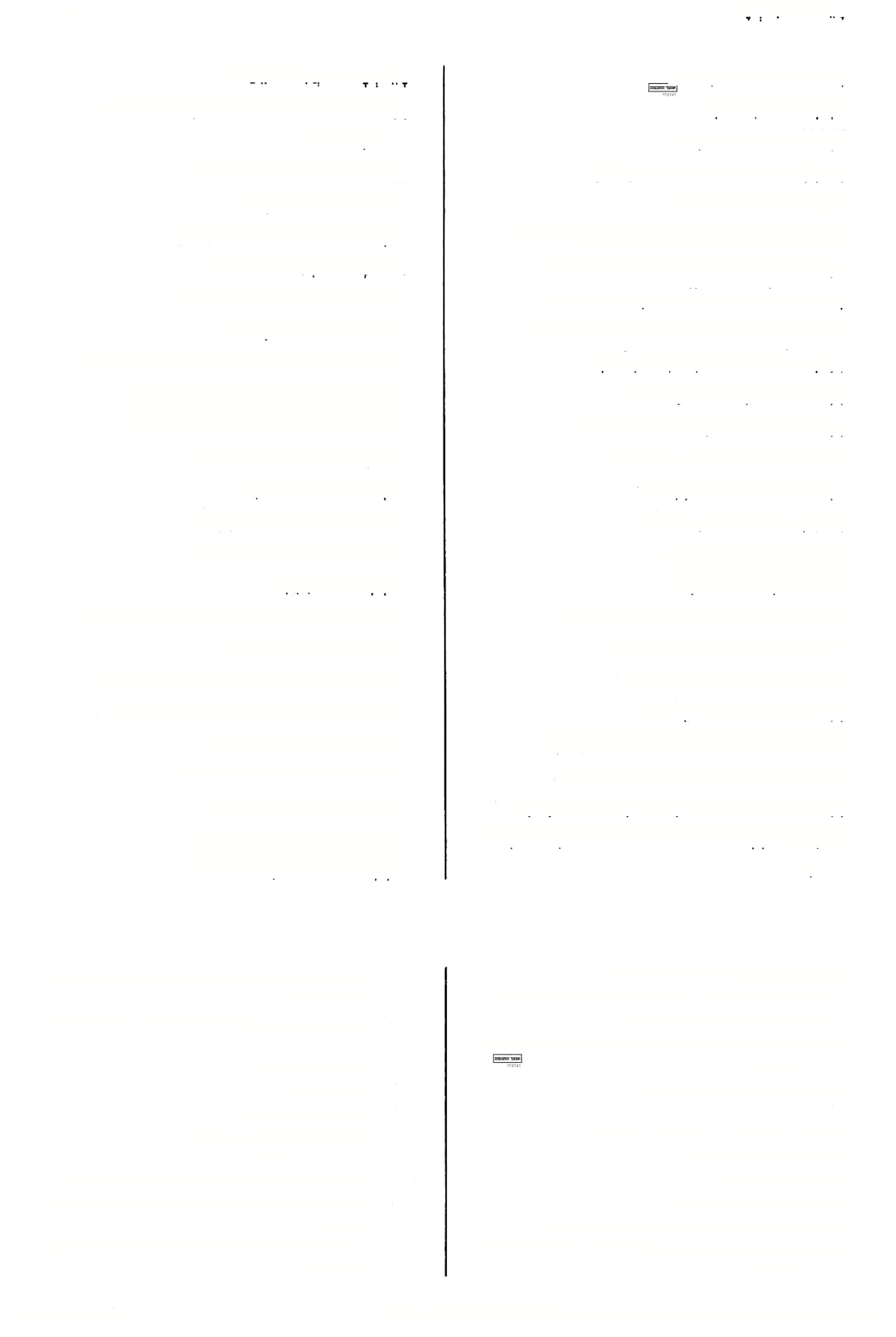 צייד—ציריא צייד )יומאפ דב( צד )ב( ציידא ציד, דיג 
ציידי )תע׳ככא( צידים 
ציידנא )כתו׳קגב,ב׳׳מפה ב( אני צד צייל28 )פם׳קיב2( צלול ציינוה )מ״קהסע״ב( צינוה) = עשולה ציון( צי-יניה )שכתל דא( צינו)=עשהלוציון( צייר צורר) = קושר(, צר)= מצייר( צייר )קיד׳מחס ע״ב29,ע״זלאא, חול׳קה ב( צרור שבתםסע״ב(ס4םנ׳קא,41) ר׳צוצלתא 4 )שבתק לם םע״ב( ר׳ צבאתא צילצלא צינייתא2 ציירא )חול׳צהב( צרורה, קשורה ’ציירי29  צרורים, קשורים )ב״בסטב( דקלים קטנים )ע׳( צינין43 ציירי )ע״זסכב( צרים) = מציירים( ציניתא44 )כתו׳צ גב(  צינית45 צי0א )חול׳נ כ 2(  צפה46 ציפי )בר׳כה  אועוד( מחצלות ציפיתא )גם׳סח א> ח׳:ציפתא 
ציפתא  מחצלת 
ציפתאדאפא )קיד׳יבב( מחצלת קזל הדס ציץ47 )חול׳פד ב( ך׳ צויץ ציצי )בר׳מבא( צלילים של ברכת המוציא ציצי )מנ׳מבא( צלילים של ברכת ציצית צייריה )ביצהל בב(  מ/סייריה30 צי-יריה31 )מנ׳לזב(  צררו32 ציירנא )ע״זנוב( אני קושר ציית שומע ל-, מצית 
ציית שמע ל- הקשב 
דציית )ב״קע בב 33,כרי'כד א34) ר׳ צייתת צייתא35 )םנ׳תרע״א2( ר׳צייתת 
צייתא )ב״מלבא( ני״י: נצית 
צייתי )חול׳ס וא 2( מקשיבים )ב״בססב( ח צינין ציצין48 צייתילהדדי )ב״בקוב( שומעים זה לזה ך׳ צוצלא )ב״בעהא( ציצלא49 אימא צייתיליה36  <קיד׳פ ב( ר׳ נצית )שם( ר׳צוצלתא ציצלא50 צייתיתו )סנ׳כםא> אתם שומעים ל-, מציתים ציליא )פם׳מרע״א,ע״א( םדק ציריא )מנ׳לזב( קרע )בבגד( אילדידיצ ייתיתון37 )סנ׳לא( אם אתם שומעים לי ע׳: צוצלתא, פ׳: צוצילתא, מ׳: צולצלי, ק׳: צולצילתא אה״ת: צלצלא. א״פ: צבאתא, ע׳: צבתא, ם׳: ציבתא )?(, רש״י כ׳׳י ציבייתא. ע׳ ועוד, ד׳: ציצין. מ׳, ד׳: צוניתא. מקום קשה בכף הרגל. שיירי פרי הנשאר על הגרעין. ר׳ כ: צויץ, מ׳: צווץ. ע׳ ר׳ הג׳: צינין, ה׳ ורי״ף ד״ק לי׳, א״פ: וציצין וצינין. ע׳:  צוצלא,  מ׳  א״ם: צלצל׳,  ר׳:  צילצלא,  אה״ת צילצילא. 
ע׳: צוצלתא, גאו!׳: צוצלא, מ׳ א״פ: צלצל׳, ר׳ צילצלא ה׳: צילצילא. (41 (42 (43 (44 (45 (46 (47 (48 (49 (50 מ׳ מציל.     29(  כ״י מינכן לי׳. נדה יז א - מ׳, ד׳: מציירי. 30( ועי׳ נ״א בד״ם אות ק׳. ר׳ ב ורש״יכ״י )לח א(: צדייה. רש״י: שהיתה טליתו ארוכה וכפלה... אע״ג שצררה ודיבקה... מ׳ ר׳: דצייתת, ה׳: דסמכת. מ׳: דצייתת. ד״ו: ציית׳, מ׳ פ׳ אה״ת וע״י: צייתת. מ׳: )אימא( לא נצית. מ׳: צייתיןאתון. כי״י ועוד, ד״ח: צייתא. רש״י: דצייל - שהולך ונעשה צלול כל שעה. ע׳:  צוצלתא,  א״פ  ואו״ז:  צוצילתא,  רש״י  ד״ו: צילצולתא. (28 (29• (31 (32 (33 (34 (35 (36 (37 (38 (39 (40 מילון ארמי עברי לתלמוד בבלי / מלמד, עזרא ציון בן רחמים )עמוד 379( 113141ה                                                  ודפס מאוצר החכמה ציריא —צמרה )חול׳ פז ב> צללת הדם60 צללת א ויךמא )נדהכגא( חריץ )של העין( 363 ציריא51  צלם 
)ב״קכגבועוד( צלמים, צורות צלמא צלמי צירייהו   )ע״זסהב( חריצם צלא   )פס־ קיב ב, נדר׳ נה ב, סנ׳ כ א( עור צלמניא   )מ״קכהסע״ב( פסילים צלעי   )נדר׳ נו ב( מוכרי עורות אך?עילצלאאךכעילצללא      )ם"בהא( ארבעה )זוזים( לעור גדול ארבעה )זוזים( לעור  קטן52 )חול׳קכדא( פצוע פצעו צלילה מצלק )כר׳לב( התפללו צלו צלתא   )בכו׳ כאב( מט פת, מסריחה צמד   )ב״בנגסע״א( צמד )= חיבר( 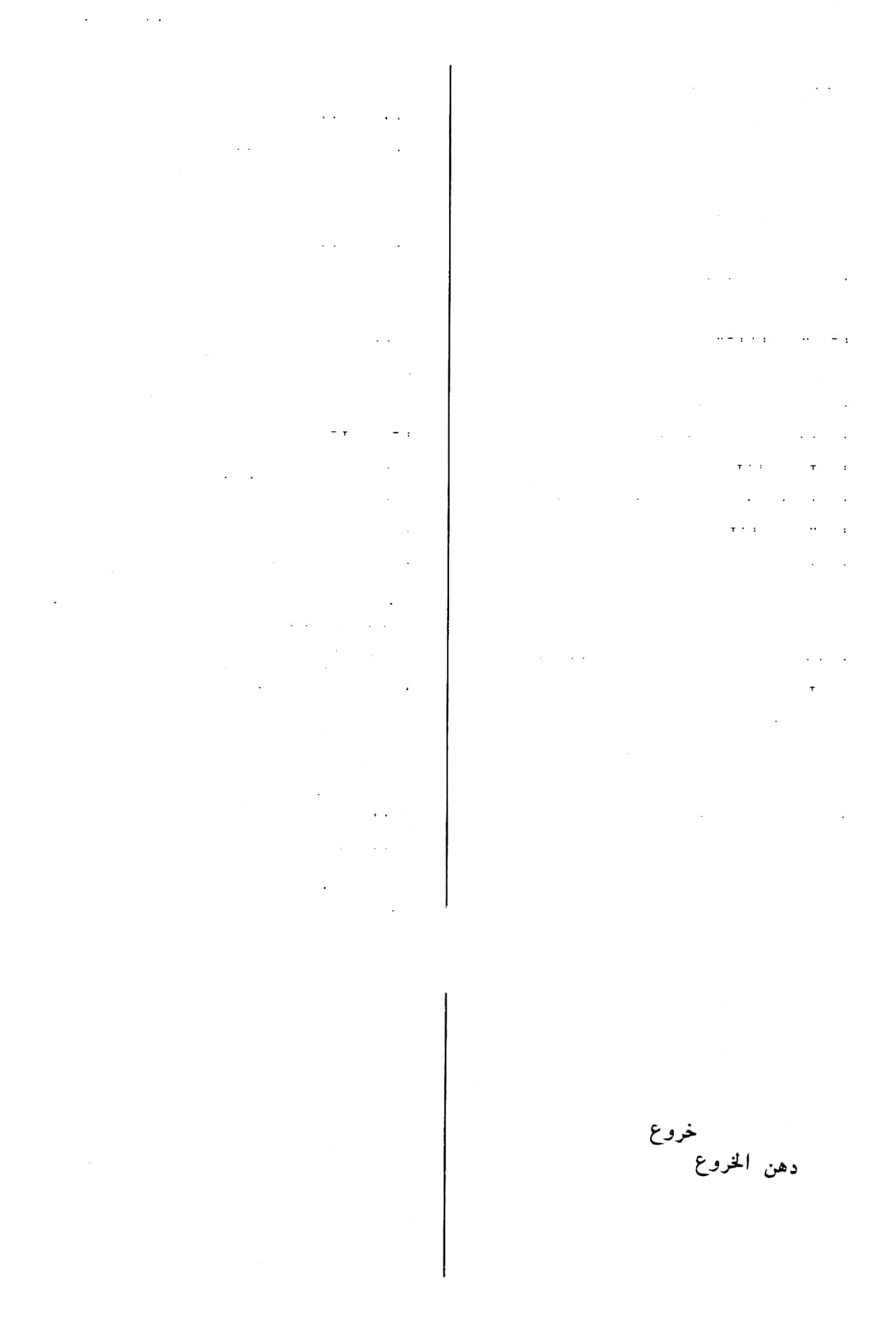 צלו   )תע׳יכא( תפלה גלויי    )שבת פט ב, סוכה מא ב( )ל(התפלל, תפלה )ב״בעזבכ״פ( צמד )בקר( יא צי להתפלל לגלויי לצמוחי   )מ״קבב( להצמיח צמותי   )פס׳מאא( וז׳ונז׳ב:מוצמת )שבתכאא( קיקיון53 )ב״מסב( לציר גלוליכא לצלומי צמח צמח )ע״זלטא( צלופח צלופחא )םנ׳קאא,חול׳מחא( צמחים )= אבעבועות( נע״זלטא( קשקשים צימחי צימדוי )ע״זדב( תפלתהמוספין צלו תא     תפלה צלותא דמוספי )סנ׳סהסע״א( צומד)=מחבר( צמיד תפלתו צלותיח )חול׳נהב( צמוק61 צמיי צליתי"   )סנ׳צהא( תפלתך צמילתא   גט׳ססב“ב״מפהא(63)  צמרת64 אישתא צמילתא   )שבתםזא,פם׳כהכ,ע׳׳זכחא( אש קדחת צמית     צומת )= מבוץ( לצלדוא54  )ב״ק קיג ב(  לבקע55 צלחו   )שבתקכס  א 3(  בקעו )עצים( 
צלחתא   שבתצא“גט׳םחסע״ב(57)  צלחה, באב חצי הראש58 דחקה ’צמצמא64    )סג׳ עו םע״ב> צמצמה  )= וכבשה( צלי     התפלל צלילי59  )בר׳לרע״ב( התפללתי צמצמו, הךקו צמצמו   )יב׳ מר א 2( לצלי   )נדר׳ נא ב( שצלוי צימרא     חם, קדחת )סנ׳לגב,קב( צלה צלי צימראברא    גגט׳סטסע״ב( קדחת חיצונית65 )גט׳סחסע״ב( ר׳ צלחתא צליחתא צימרא  גוו)נ(א66  )שם> קדחת פנימית67 )שבת כג א, ביצה יד א( צלול צליל )ב״קסא( חמם חממה צמרהצמורי  )ב״בהא( ר׳צלא צללא ע׳: פי׳ צערא דנקיט בחד גיסא דרישיה ושמו בל״ע )צ״ל: בל״ם(: צלחתא. פ״א מי שיש לו כאב באמצע ראשו כמו ויבקע עצי עולה )בר׳ כב ג( וצלח. מ׳: צליתי, ב״נ: צלאי. כשהדם נקרש יש סביבותיו צלול כמים )ע״פ רש״י(. רש״י: "ושדים צומקים" )הושע  ט יד( מתרגמינן דדין יבשין. מ׳: צימרת׳, רש״י: צמרתא. ה׳: צמרתא, אה״ת: צמדתא. = אבנים בדרכי השתן. הגהתי, מ׳: צימצי, יל׳: צמצמיה, ד׳: מצמצמא. ע׳: ששורף אותו מבחוץ. מ׳,ע׳:גוא.     67(  ע׳: ששורף אותו מבפנים. (58 (59 (60 (61 (62 (63 (64 (64• (65 (66 ר״ח: ציהרא. לפי פי׳ הערוך )ע׳ צלא( צ״ל: לצלא, ל   לא מעבד עורות עשיר, מעבד עורות עני. 
וז״ל הערוך: פי׳ בתשובות אילן סרק יש במקומינו ועושה גרעיניו ועושין מהן שמן ומין סממנין, וכל מי שיש  בו צנה הרבה שותה משמנו, ושמו בל׳ ערבי אלכרוע      (                      ) ושמנו קורין דהן כרוע , ה׳: לצלוחי, והוגה. השוה "וצלחו הירדן" )ש״ב יט יח(. ע׳, ד': צילחתא, מ׳: צליחתא. ע/ ו׳: לצלחא, א״פ: לצילחתא, ד׳: לצליחתא. (51 (52 (53 (54 (55 (56 (57 מילון ארמי עברי לתלמוד בבלי / מלמד, עזרא ציון בן רחמים )עמוד 380( 113141ה                                                  ודפס מאוצר החכמה 364 צעי   )מג׳ ז כ ועוד( קערות צעי  חקלייתא80  )ביצה לבא( קערות כפריות צמתי  - ציפרתא צמתי   )יב׳קכאא,חול׳צגב( צומתים )= מכוצים( צינא68  )ע״ז כח סע״ב( ח זיקא צער 8  )מ״קטב( צערוני צערא צער  ו ליי צ3א     טנא )= סל קלוע( צינורא69    צנור )כתו׳ סאב( צערוה לה 82 צערו צנורס7 ‘הךלת7 צינורא  דדשא   )בר׳ יח ב ועוד( )שם( צערוך ליד 83 צערו ז א, ע״ז לח ב( טנאים ( = סלים קלועים( )מג׳ צ3י )פס׳ פח א, תע׳ ט ב( צערוהו 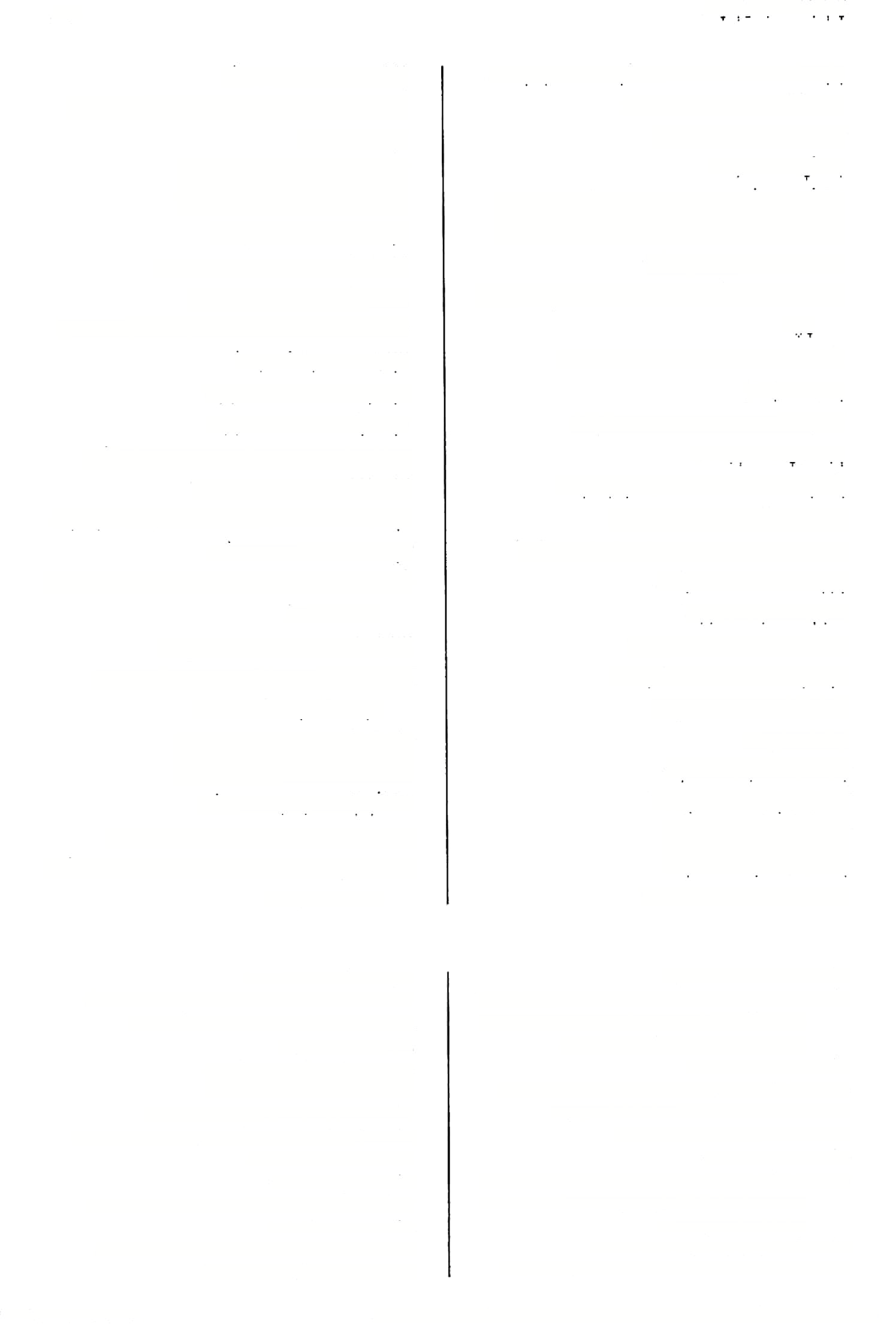 צערוה )ם"מנדב( דקלים צנןיתא  )כתו׳ סאב 2( ר׳ צערו צערי84 )בר׳ לא א, סוטה מו ב( דקלים של צינןיתא  רכבל ח׳: צוערי )= לשון המשנה!( )עיכ׳יגב( צערי בבל צערו, צערו צעדיה )שבתקלטסע״ב( ר׳ צבאתא צי3ייתא72 )ב״מצבב( צערם )סנ׳צטב( צערם צעדייהו ?ערינהו צנוע )חע׳כאב,כגב,מנ׳סגא( הצנוע ?ניע צניעא 8, הור׳ יא א( צער אותם סע״ב5 )נז׳ כג צערינהו צניעות צניעותא )מ׳ שם( ר׳ צערינהו צערינן )ב״בנחא( אין את צנועה73 לא צניעת צערן   )בר׳יגב( צער אותי )= אל תתן לי מנוחה( )שבת קם ב( צנועות צניע)ת(ן4ד )מג-כחא( צער אותי צערן )פס׳ קיג ב, חול׳ עט א( )סוס( צונף, צוהל צניף לאצערתיך   )קיד׳מא( לאצעךתיף)= לאהייתי <״׳כבב( צוננות 75 צננא מצער אותך( צערתן   )בר׳ נו א, קיד׳ מ א> צערתני צפזיינא  )יומא פד ’א85, ב״מ פה יע״א86, ע״ז כח א( צנע, צנעה )נדה לו סע״ב( צנעהו76 )קיד׳כהרע״א( צנעם77 צינעא צ3עיה צנעינהו ’צפדין86, כאב שנים )ע׳( )עירו׳ סג א( דקל 78 צינתא )יומא לב ב - מח״י( צפו! ציפו3א צעא     קערה )שבו׳ כט א - n׳> צפור בן העיר צפורי ?יפ)ד(ךא ציפוראה לצעורה     לצער אותה צעורי,  לצעורי     לצער צפרים א87) )ב״ב בו א- מ׳. גט׳ מה ציפ)ו(רי לצער אותו לצעוריה צפרת (2 צי8)ו(ךתא   ניומאעה  ב88,פ א89, תמו׳ לד א )= צפור קטנה(  לצער אותנו )מ״קטב( ר׳ צערו לצעורן צעורן79 ע׳: צינייתא, צנייתא. ע״י: צערו לי, ם׳: צערון, אה״ת: קא מצערי׳ לי. פי׳ ל״אלפסין חרניות )ערניות(" שבבר׳. ע״י, ד׳: צעורן. אה״ת, מ׳: צערא, ד׳: צערי. מ׳, אה״ת: צערן, ד׳: צערי. מ׳: צערא, צערו. אה״ת: צערו, צערן. ע״י, מ׳ ואה״ת: צערי׳, הב״ח: צעריה, ד׳: צערינן. כלכי״י, ד׳: צפידנא. כי״י, ד׳: צפרנא. . c מחלת שיניים וחניכיים, הבאה מחוסר ויטמין מ׳ ה׳ ר״ח ורמ״ה. 
אה״ת, מ׳: צפרתא.    89(  רש״י, מ׳: צפרתא. מ׳:כצפור)וכצ״לגםבפ״ב(. (78 (79 (80 (81 (82 (83 (84 (85 (85• (86 (86• (87 (88 (90 מ׳: ציר, ר״ח וע׳: זיקא. בצורה ארמית זו בא גם בעברית בהוראה מושאלת: רוק נתז מפי גוי )למשל יומא מז א( או עם הארץ, שאינו זהיר בענייני טומאה וטהרה )למשל חגי׳ כג א(. משנה מ״ק פ״א מ״י. רש״י בברכות: חור מפתן הבית, שהדלת סובבת בו. א״פ: צבאתא, ר״ח וע׳: צבתא, מ׳: ציבתא. = אינך עושה אח מעשיך בסתר. א״פ, מ׳: צנעתין. רש״י: ציננא, ע׳:  בצנפא בענף, ומביא  את נוסחנו כ״ס״א", והוא מפרש: כדבר שהוא חם לכתחלה כלומר חם ואסור ומצטנן ומותר. רש״י: הסתר אותו דבר. ע׳: מונעהו. 
רש״י: אמור אליהם ליסגר ולישב בבית. ע׳: מונעם. (68 (69 (70 (71 (72 (73 (74 (75 (76 (77 מילון ארמי עברי לתלמוד בבלי / מלמד, עזרא ציון בן רחמים )עמוד 381( 113141ה                                                  ודפס מאוצר החכמה צפירא —צמרי צריכן   )ביצה  ז א> קשות וחזקות )ע׳(, מבשלות כל־צרכן )רש״י( צלילתא  )סנ׳צוב(   יבשות6 צריך    צריך 365 צפילא   )יומא סו ב> שעיר  )עזים(91 צפילתא92    שעירת )עזים( 
צפילתא ללא איפתח  )פס׳ מב ב, גם׳ סט ב, ע״ז כח ב( עז שלא נפתחה )= קזלא ;לדה( צריך להד  <גט׳ לא ב( צריך להם בקר צפר, צ?רא כל־לצליך  )תע׳כב(  כל׳הציריך צפור ציפלא כל־מי שצריך 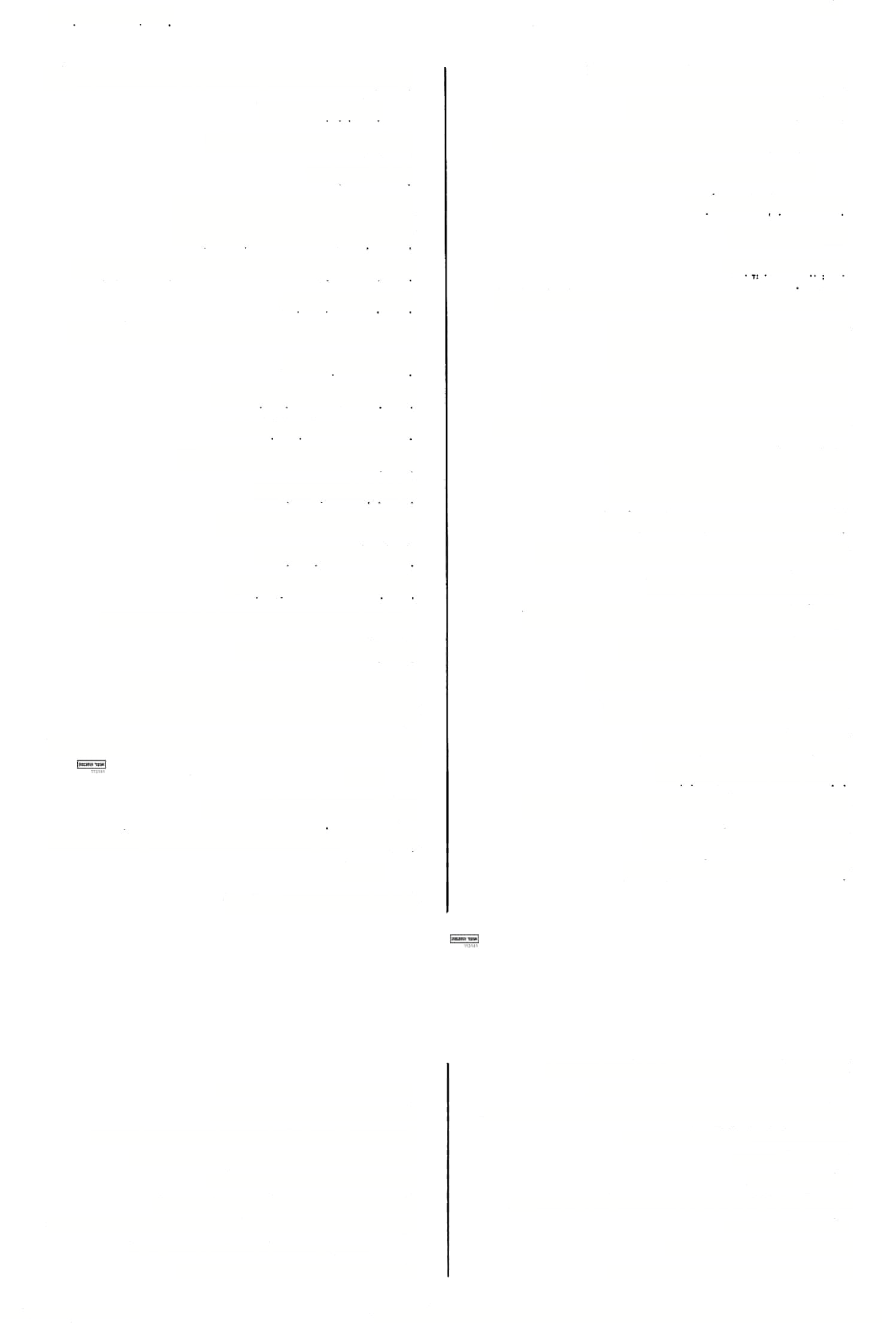 )בר׳ נח ב ועוד> פל־מאן דצליך צפרים ציפרי 7 צריכה )במסקנת משפט( צריכה )להאמר( צריכים צליכא צליכא צליכי צפרי שמן־א  )ח!ל׳ קם א- מדני׳ ד ט(  צפר  שמים93 צפלין   )נז׳ ג א ועוד מדני׳( צפרים צפרנא94  )ב״מפהא( ר׳צפדינא לא צליכי    אינם צריכים צליכיתו    אתם צריכים 
לא צליכיתו    אינקם צריכים צליכנא    אני צריך 
לא צליכנא    איני צליך צפלני   )גט־ ע א••*( בקרים )ר׳ של בוקר( ציפלתא  )שבתפביעוד(  צפרת )= צפור קטנה( ציפרתא  )גם׳ סט ב(  ר׳ צפירתא 
צר   )גס׳ נו א( צר )= שם מצור( צר   )כר׳ כגב ועוד(  צרר )= קשר( צריכת    אתה צריך בגד קנבוס )מ״ק כז ב, כתו׳ ח סע״ב( צלדא95 לא צליכת    אינך צריך 97 צרד )חול׳ סב ב( צללא" צריכיתו )שבתקכאסע״ב( מ׳ שט׳: צריכתו צלרדי"   )ב״מנאסע״ב( מוכרי בגדי קנבוס צריף )מג׳ סד ב( צליפא צררי99  )ב״מסב( בנדי קנבוס צריף של ערבות צליפא לאולכני צללןיתא1  )ב״מנאא(  בגדי קנבוס ר׳סרבלא )סנ׳מדא( סלפלאלצליפא צרו  )שבתנאב( צררו )= קשרו( צריפי לאולפני  )סוכהיגרע״ב(  צריפים של ענפי עלבה צללי    צרורות )של מעות( מצתת צתותי   )שבת קיט א> מצית האש )בעצים דקים( צללי   )שבתקכחא(  סיאה8 צרונהי2 ™לא(  קשרוהו לצרופי  )מעי׳יחא(  לצרף 
ציללא ללכא3  )בר׳  ם א4, גט׳ סט ב5)  כאב לב צרי  ™לא(   בוקע )המים( 
צרי   )חול׳קכגב(  סודק )רש" י( גם כי״י וד״י, ד״ת: צדרייתא. מ׳: ציירי/ כ״י  ספ, : צרוהו. 
וכצ״ל בת״י לדב׳ כח כב )נום׳: צירתא(, עה״ש. ע/ ד׳: חולשא, מ׳: חולי, והוגה: חולשא. א/ ד׳: צרחא, מ׳ ו1 : חולש׳. השוה "צריד של מנחות" )פס' כ׳ א׳(. ולפעמים בא בפתיחה "וצריכא",  ולפעמים בא בפתיחה וגם בחתימה: וצריכא... צריכא. צמח מאכל. שזהותו אינה ברורה. (1 (2 (3 (4 (5 (6 (7 (8 ובעב׳ צפיר )בדני׳ ועז׳ ח לה ודה״ב כט כא(. גט׳ סט ב - ד': ציפרתא, ם׳: צפירת׳. תה׳ ח׳ ט/ והמתרגם הארמי תירגם ברבים: צפרי שמיא. מ׳ ה׳ פ׳: צפדינא, ר׳ ב: צפז־נא. מ׳: ציפראני. ע׳: צדרא. ע׳: צראדא, ר׳א: צירדא, רש״י כ״י מנוקד: צו־דא. מין עוף טהור. כי״י וד״י, ד״ח: צדרויי. פ׳: צדרי, מ׳: צדרא, ר׳אב: צררי. (91 (92 (93 (94 (94• (95 (96 (97 (98 (99 מילון ארמי עברי לתלמוד בבלי / מלמד, עזרא ציון בן רחמים )עמוד 382( 113141ה                                                  ודפס מאוצר החכמה קבול11 )חול׳וא 2( קבלו קבול )סנ׳מחב( מ׳ת1״י:קביל קבול? לקברלי לקבל קבולי12 טומאה )שבתנ ב א,זב׳צד א 2, מג׳צוב, בכו׳כבא,לחא( קבוליטוקאה לקבולינהו )בר׳ם  ב( לקבלם 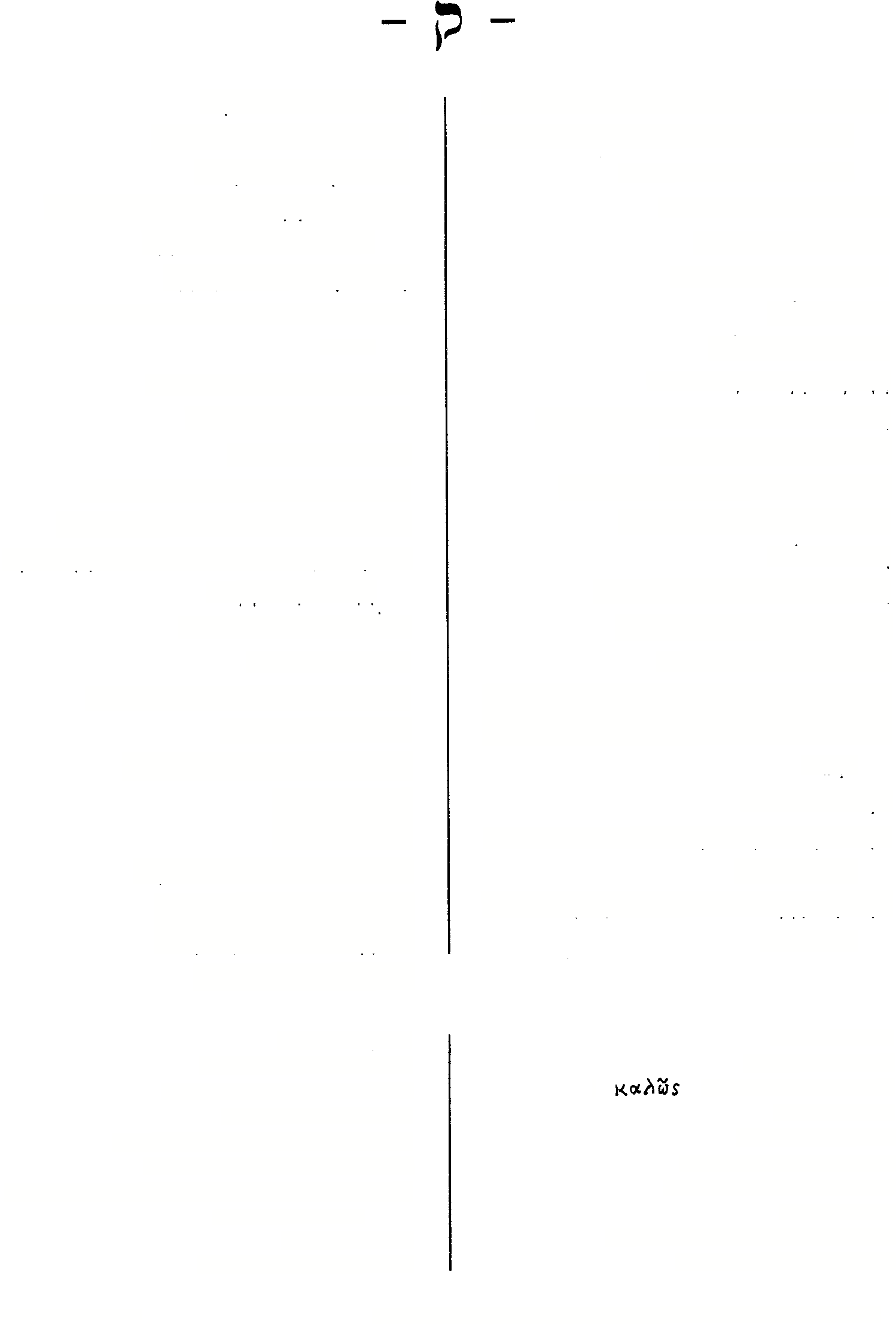 קיבועא דירחא  )סוכה מג א13, ב14) ר׳ קביעא דירחא קבועין )כתו׳גסע״א( מ׳:קביעי קבוץ15 )בר׳ס גא( ר׳ קפוץ קבור )סנ׳בוב( קברו קיבולא )ב״מכ ד סע״ב16,חול׳צה ב( פקעת קיבולא )שבת קנוב( אשכול) של תמרים( קיבורא דאהיני )ב״ב ה א, םנ׳כוב> אשכול של תמרים)שלא בשלו( קבוראי )סנ׳כוב( קברנים קבי  קבים )מדה( קכיותאג7 דדשא )מ״קיאא( ר׳כוותא קביל  קבל, קבל)צ( קביל )בכו׳ל א( קובל) = מתרעם( קא  קצור של קאים ובא לפני בינוני לחזוק, ולפעמים נצמדת לבינוני אות ק בלבד: קא תני,קא אמר-קתני, קאמר קאזא )שבתכאא( ר׳ משחא קאי )= קאים(עומד לןאיהי )ב״בסחב( ר׳נגיח קאים  עומד 
קאימנא  אני עומד דהרה הןאי נא  הייתי עומד לןאיץ)קצץ( ב״בכוא/כזב(2) קוצץ, כולת קאלוס3 )שבתק חםע״א( יפה הןאלןיחץרי )בר׳כ אועוד( אחים לבנים קארו4 )ב״בקכוב,קכזב( קוראים לואדי קורא 
לןאלי שבתקטוא(5,ב״בפחא( דלועים ביקארי6 )סוטהיא( בין דלועים קארי = קא ארי  ר׳ ארי קאוי7 קםקןד8 )בר׳נ וא( קוהה) = נחלש(עסקך קב לישו )סב׳ כט ב> קב חובות )= נועזים בו הרבה( קבילו קבלו קב )מדה( קבא קבילי קבלתי ?וגילית )יב׳נ בא, ב״קע א( קבלתי יז א, קיד׳עט ב( קב )יב׳ קבא זוטא, קבא רבה קטן,קב גדול9 קביל)י(ת18 )ב״מקיזא( קבלת קבילנא19 )בר׳ה  ב( אני מקבל קבילנא )תע׳כדא( קבלנו קבא מלוגנאה )פס׳מחסע״א( קב מלוגני10 (= על שם המקום( מ׳, ד׳: קבלו. ואולי מקור הוא: קבוליי. מ, ר״ח ורש״י ותום׳: בקביעא. ר״ח ורש״י: בקביעא. פ׳ ע׳ וע״י: קפוץ, מ׳: קמץ )= קפוץ י( ר׳אורש׳׳י:קיבורי,מ׳:קיבורי/ ע׳ )ע׳ כו ב( ורש״י כ״י: כוותא; ע׳ )ע׳ קוותא(: קוותא, מ׳ רא״ש ד״ו: קבוותא. ה׳, מ׳: קבי/ מ׳ שט׳: קבילי = קבלתי. (11 (12 (13 (14 (15 (16 (17 (18 (19 מ׳: וקקייץ. מ׳ ה׳, ד׳: קייץ. - בברייתא והוא מל״י                   . מ׳ ה׳: קרו, מ׳: קרי )כרגיל(. מ׳: בקארי, אה״וז: בקרי. ע, : קוה, פ׳: קהה, מ׳: פסיד. ע׳: חמרא. משל הוא: חכמה מועטה, חכמה רבה. קב גדול = חמשה רבעים. (1 (2 (3 (4 (5 (6 (7 (8 (9 (10 מילון ארמי עברי לתלמוד בבלי / מלמד, עזרא ציון בן רחמים )עמוד 383( 113141ה                                                  ודפס מאוצר החכמה קבילניה —קבעתא )קיד׳גטא(  קבלו )=  התרעם עליו( )מג׳ טז א, סר יח ב( לקראתו <ב״ב קיא א( לקראתנו קבליה לקיכליה לקיבלנא )סר לח  מ  קבלנוהו )פס׳ פט כ כ״פ( קבלבוך )גט׳ לה א 2( קבלה 367 קבילניה קבילנך קבילת )ב״ב  י ב 2, סר עב א(  קבלם קבלינהו קבלת קבילת20 )T : קבילנך )פס׳ פס רע״ב( קבלינו )פס׳פטבכ״פ( קבלתם קבילתון )סוכה יד ס  מ׳:קבילנא קבלינן  (פס׳ פו ‘כ20, שבו׳ מג ב( קבלת אותו ק3ילתיה ר 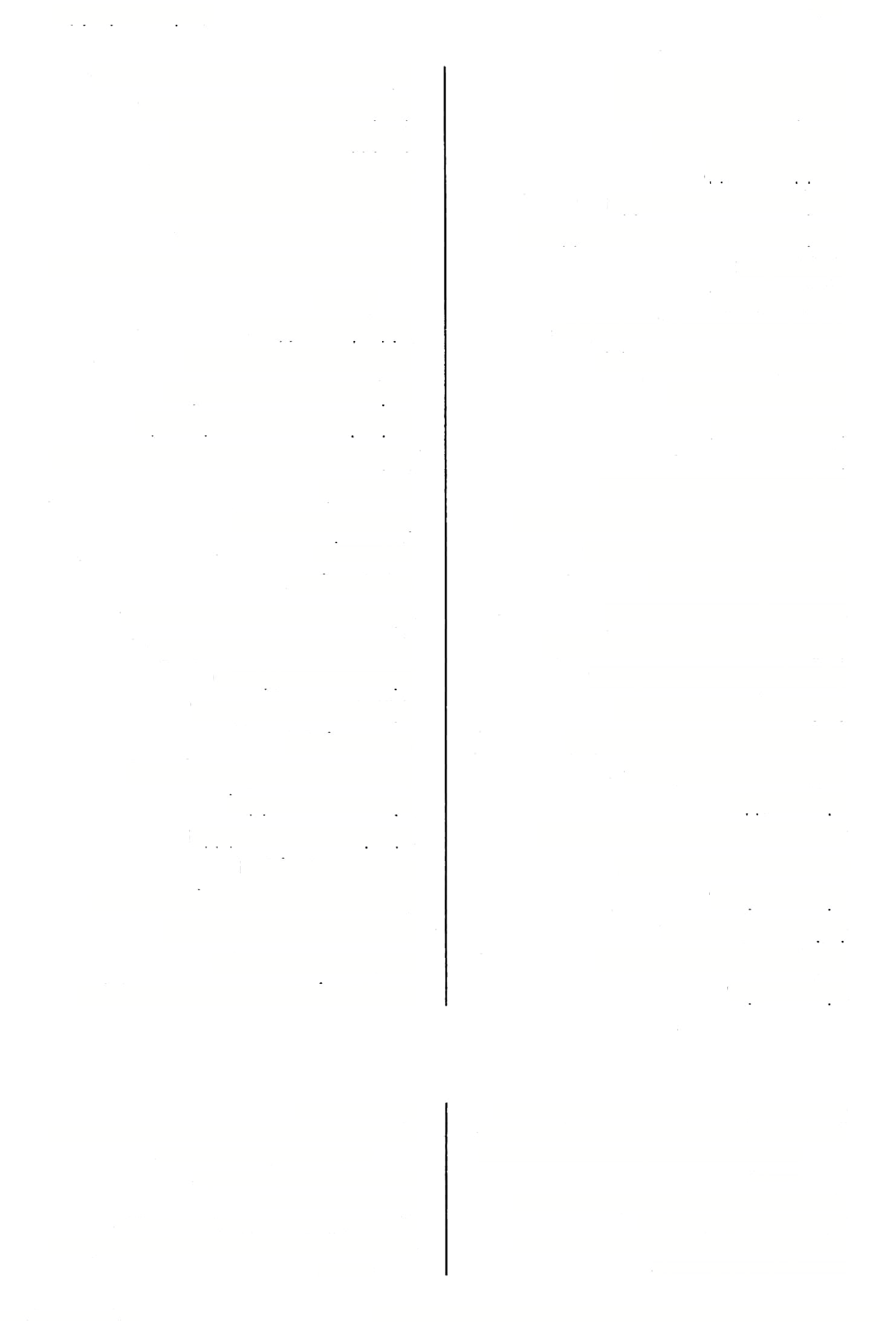 סע״ב27) סר קא )שבת פח סע״א 2“ קבלית  ו קבוע קביע קבלנות מקבליתו קבלנותא קבועה )ב״בבסע״ב(  ד״ו וכי״י: קביעא קביעא קביעה ל1׳:קבילתיה <םם׳ פו 3( קבלת קביעת החז־ש קביעא  זערחא )פס׳פמב־מ׳(  קבלתני קבלת)ו(ן קביעות קביעותא21 )שבו׳מאב(  קבלתי אותם קבלתינהו קבועים קביעי )קיד׳כוב,םרנהא(  הכעסתני, הגעלתני8 קבע קב?תן קבע קבור )«׳ לא ב> קבל )= התרעם( קביר קבל קבע )צ( )מרלגא( קבע )סר יד א, צב א(  הוי חשוך )= צנוע( הוי  קבל קובע קבע )מר  א א, חול׳ יג ב ועוד(  קבל )צ( קבל קבעה30 קובעת )קיד׳ כה א, בכר לו רע״ב29) קבעה קבעה לבל    )מג׳ יא ב - מדני׳( קבל ?חיק  קבל    )סם׳ קיא א(  בחצים22 )פס׳ קא ב, זב׳ ו א, ו א( קביעה קיכעא )פס׳קיגב-מדני׳(  בלעמתש' ל יי ל 3ל )ב״קטוב(  קבעו )צ( קבעו )ב״סקדא(  כנגד זה כלקבלדיכי בר(, ם ב ועוד(  קבעוהו קבעוה כלפי ח ב -מ׳( )כתר 3ל ר!ב)י(ל קובעים )ב״קקיטא(  קובעים )= גוזלים( קבעי קבעי לקבל    )מג׳ יב ב, סוטה מ א, בכו' נז ב(  כנגד קי3לא23  )בר׳ סב ב 3(   קמיע24 ס־״הלבא( קבעו )זב׳קטסע״ב( קבעם קבעיה קבעינהו מ׳ אה" ת ורש"י : קביל קבלה )שבת נו א( קבלה קיבלה אנו קובעים קבעינן ר׳קיבלא ב ם <כר׳ סב קבלה25 אתם קובעים, תקבעו )עירו׳ לב ב( קכעיתד קבלוהו קבלוה )ר״הכוב(  קבעך)=גזלד( )שם> קבעני)?זלני( קבעך קבען )חול׳ קבב א(  מולי )ב״ב קיא א, תמיד לב א(  נגךי לקבלי לקבלי )ב״ב  ו א(  מקבע הקורות31 קבעתאדקשורי קבלו קבליה מ׳: מקבליתו. ע״י,  כי״י וד״י לי׳ "אי מקבליתו למימריה". והוסיפו מפירוש רש״י מע״י, ושם: מקבליתו. = גרמת לי להקיא )עי׳ ערוך(. מ׳ ורש״י,  ד, : קבע.  = שנה אותה במשנתו. רש״י בבכר: שנאה. ע׳  )ע׳  לפתא(: "במו  חלונות  להכניס בהן ראשי הקורות". (26 (27 (28 (29 (30 (31 בכמה מקומות בד׳ - בלא יר׳ד.   •20( מ/ ד׳: קבלת. בזב׳ קי רע״א בד׳: קביעות מנא, אבל בס׳: קביעות׳ דמנא )במנא  - גם ברש״י(. אין אפוא בתל׳ "קביעות" בעברית. רשב״ם בשם ר״ג )ע׳׳פ "ומחי קללו", יחז׳ כו ט(. ע׳ ום/ מ׳: קבלא, ד׳: קבלה. ע״פ הערוך: קמיעתו שיצילנו, קמיעתו המצילתו. מ׳: קבלא, ע' ופ׳: קיבלא. (20 (21 (22 (23 (24 (25 מילון ארמי עברי לתלמוד בבלי / מלמד, עזרא ציון בן רחמים )עמוד 384( 113141ה                                                  ודפס מאוצר החכמה קבץתיה —?ןדישין368 קדושתא    )נז׳גסע״ב(  קדשה )= קדוש( קדשה םע״א> )תמו׳ ט קמיתא41 קדושתא קבעתי  אותו33 )בכו׳לורע״ב( yה יה32 קב קדשתה קדשתו קדשתם ראשונה קדושתה קדושתיה קדושתייהו קבר קובר )כתי׳  ע א( קבר )צ( .קבר קבר ל!?ר קבר קכלא 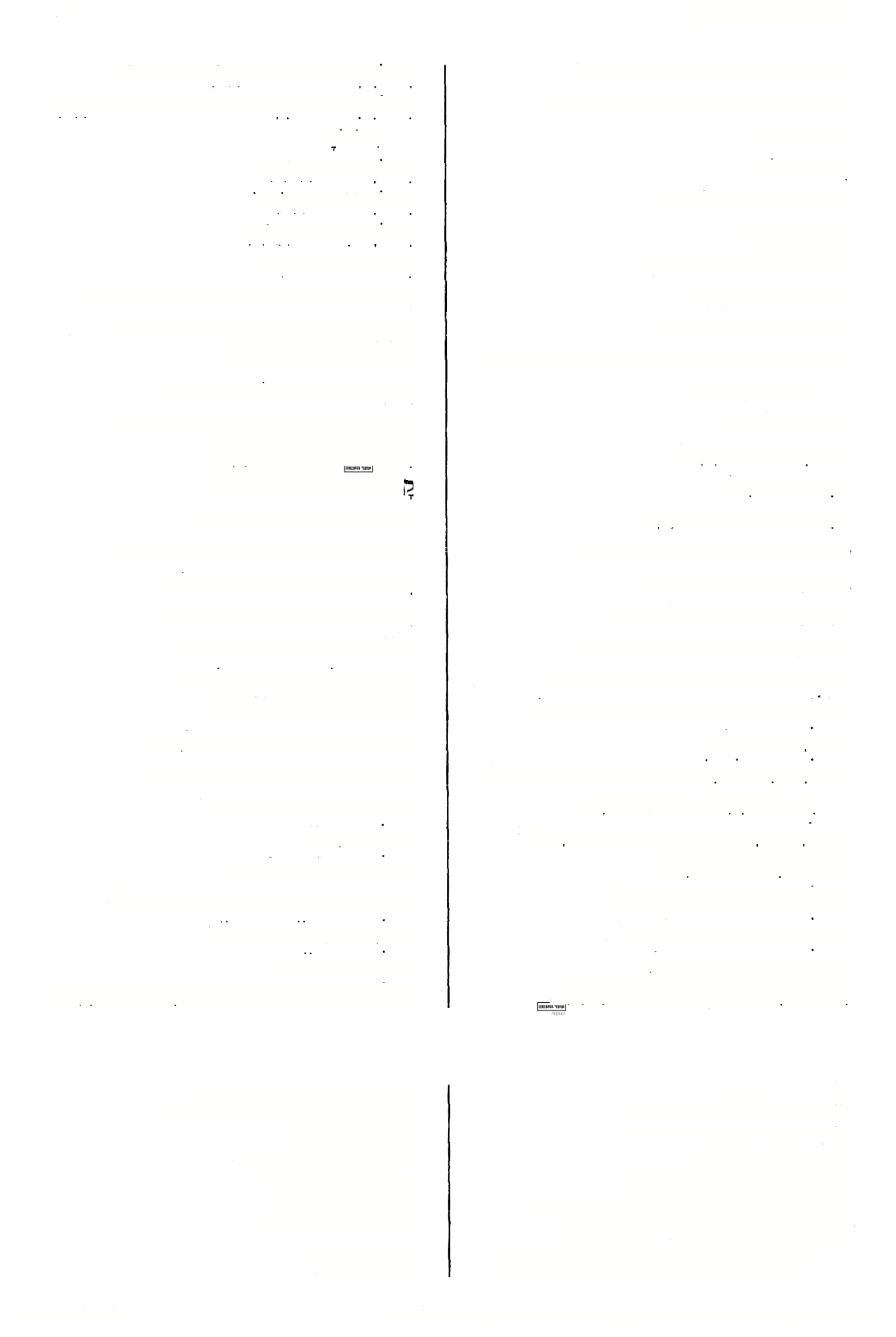 ת;דל( צמח צומחת, תצמח )= )ב״בעגב( )סנ׳קטב( קדח קלחא קברה )סוטה יג א ועוד( )תע׳הב(  קברו *כרה קברו א42, ע״ז כח סע״ב( קדחת )ביצה כב קיללא n׳: קברי a כתו׳ כ) קברו קדחה43 )פ״וכחב( קלחא לי׳ כי״י ואה״ת ררש״י )תע׳הב( )קבררקברייא( ה א( נשלפה, נכותה )חגי׳ קדחה )קברו הקוברים( )ר״הכזב(  קולחים )= נוקבים( קדחו44 קוברים קבלי צמחו צומחים )ב״מקטאועוד( " )בר׳ נו א ועוד( קלהו ללי בית קברות קברו כי  הזכרי קבריה )ביצה כבא(  מ׳:קדחא קדהתא )0נ׳ לם א, «ו ם  קברו קבריה )בר׳ נז ב, נדה בג א כ״פ(  כוס )עוף( לליא45 ר' קברא )יומאפגסע״ב( קבליה34 *י ל!ל)י(ח  )ב״בכחב2-ני״יוט׳(  צומח *לים    )ב״ק צב ב, קיג כ46)  הקדם )צ( <ב״מ מם א(  קברם )ע״זסבב(  קבר אותם לזברינהו לזכרינהו <ב״מפגב( רש״י: אקדים קדים )פם׳ ח ב35, צד  א36<  השכמה קד[ו]מא קודם, מקדים, משכים קדים ח׳ ה׳ ודש״י: אקדומי )כ״קעדא( קדומי השכם )צ( a  תמיד  מ) קדים )סוסה  ו ב כ״פ, וב׳ כ א, ככו׳ ד ב כ״פ(  קדשו• קדוש )בר׳חא,ב׳׳מפוםע״א(  השכימו קלימו קדוש37 קידושא מ׳ ורש״י• קדמי )תמיד כת ב( קדימי )בי׳ מג כ. שבת קיג ם(  קדוש דכי  שמשי קידושא רן׳ ח: קריר )מג׳ פג א( קדוש קדיר קדיש של בין השמשות )= ליל שבת( קידושארבה      )פס׳קואט  הקדוש  הגדול38  קדש, קדש )צ( קדיש לקדש לקדושי קדושי, ר׳ קדשה קיד׳חב(47יחב,ד4םהא,48) קדיש )של אשה( קדושין קידושי39 קדושה, הקדוש קדושים קדישא קלישי )יומא לאב>  קדושים40 )ב״במחב( קדושיו קידושי קידושיה )פם׳לגא,םנ׳לתב-מדני׳(  קדושים, מלאכים קלישין סב׳ לד ב, ערב׳ לב ם> לקדשם לקדושינהו = רחיצת ידים ורגלים של כהן. ר״ג, מ׳ ד׳: קדושה ראשונה דהקדש. מ׳, ד׳: קדחתא. = חלתה בדלקת עינים. מ׳: קדוחי )= קדחי(. מ' וע', ד׳: קריא. מ׳ וד״ו, ד״ח: קדם. גם מ׳: קדיש. מ׳: קדש'. (40 (41 (42 (43 (44 (45 (46 (47 (48 רש״י: קכעתה. רש״י: אני שניתיה )במשנתי(. ע׳׳י: בקברא, בכי״י - נוסח אחר. מ׳ וא״פ וד׳ לובלין. הגהתי, מ׳, קמא )!(, ד׳: קדמא. א( קידוש על יין. ב( רחיצת ידיו ורגליו של כהן. בך קראו בני מחוזא לקידוש כיום השבת. בכמה מקומות נדפס בנו״ן בסוף כמו בעברית, למשל: דקביל בר- אבוה קידושי )=־ מ׳, ד׳: אביה קידושין(. (32 (33 (34 (35 (36 (37 (38 (39 מילון ארמי עברי לתלמוד בבלי / מלמד, עזרא ציון בן רחמים )עמוד 385( 113141ה                                                  ודפס מאוצר החכמה קדיסתא —קובי מן קדמת דנא    מלפני כן 369 קדישתא  )סר קטם( קדושה ?השכמה )ב״מלסע״ב( בקדמתא קךלי49 דחזירי  )מג׳יגא( ערף  חזירים50 קדמתיך61 )קידיסטא( 6 קדמתיך0 )נדה כה ב( קדם קדם ב( תלתול של בשר )כבו׳ מג דבישרא קדקדא62 קדים מ׳ ח־" ו: )ב״קקעב-ד״ח( קדם )= חתיכת בשר תלויה בגוף( ל?ני- מג׳ יא ב - מדני׳( 5,2 )שבת קנו א קדם קדר  שבתלגא(63)  כינוי לרעי )חיל׳צהב( לפני, לקראת לקדם52 קידרא    קדרה 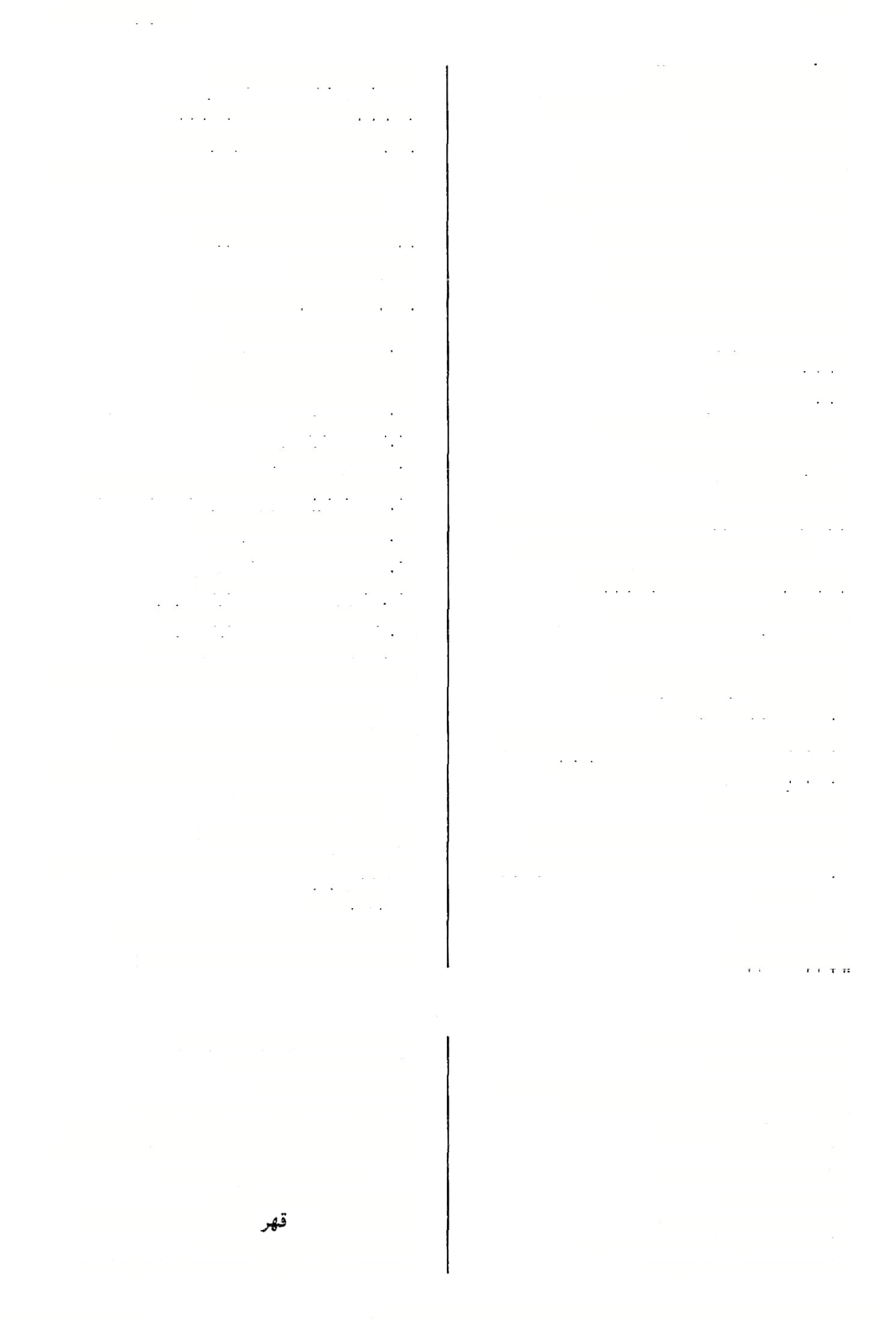 מלפני ח ב -מדני׳( )תע׳ מן קדם קדירה בת  ידמה64     ר׳ יומא מס׳ פהם( מלפני כן מן; קךםךנא קלרך65  )בר׳ סב ב(  נקביך קדומא ר׳ )פס׳ צד א( קדמא שם דג )ע״זלטא( קדשנוינא ראשון קדמאה תקדש )ב(, קדושה קדשה קדשה קדשה ראשונים )בר׳וא( קוךמת, מקדימה קדמאי קדמה קדש אותה קדשה קודמים )ב״קלגנס קדמו53 קדשו את*החדש ב( בב )ר״ה קדשוה לירחא לפניו קדמדהי יקדשו )ב(, קדושים קדשי )שבת יט א, ב״ב קסז א, חול׳ קה א( ככר קדמוך רבנן קדשהו )ר״הבהא( קדשיה כבר קדמוך חכמים )ולימדונו בענין זה( קדשם <2 א )בר׳ מט כןדשינהו כקדמותא54■  )בכי׳ לא ב(  בהקזכמה55 קדשה אותו קדשתאותם )סוטה יד ב( . )מג׳ כזב( קדישתיה קדשתינהו קדמותיה56   )בכו׳ לא א( קדמותו קדמי    קודמים לעשותו להקהותו )= (2 א קנח )פס׳ לקהוייה קדמי  )ב״ב םא ב 2(  לפני, לעצמי חמצמץ( קהי66 אזיוזי  )ב״מנבב(  מקפיד על מעות ראשונה כהטע״ב( ,2 א קז־מו, הקדימו )פס׳ קט א, כרי׳ י קדמיה קלמייתא קהלא קדישא ךבירושלם   )בר׳ ט ב ועוד(  הקהל הקדוש שבירושלים ראשונות א 2,״׳  יד א( מדר׳ מ לפניכם קדמייתא קדמיכדן קהלי   )קידו׳ עב ב ועוד(  קהלים קהרמנא67      )עירו׳  נט  א,  ב״ב  מר ב(   שלטון, קךמינן   )פם׳ נח  א57, מג׳ בם ב 2> אנו מקדימים קדמיתו   שבתפחסע״א(58כתי׳קיבסע״א,59)  הקדמתם, אפינזרופוס 
קואי68   )חול׳ סג א( קואים )שם עוף טמא( קובי   <קידו׳  ח א69, סנ׳ צה  א70)  שם מקום קדים לפניך לפנינו ור׳ קדמך קדמנא מ/ רש״י: קידמתיך, ד׳: אקדמתך. רש״י: הייתי מכירך קודם. ע׳, מ׳ ד׳: קרקורא. קטילי קדר - ע׳: שמשהין עצמן ואין נפנין. כך בה״א בבי״י )ר׳ ח״ג ב״יומא"(. א״כ מטבע עברי. עד דרתחא קדרך שפוך ־ רש״י: משל הוא זה: כשאתה צריך לנקביך שפוך ואל תשהא אותם. ע/ ד׳: מוקים, רש״י: מוקי. ע׳ )מל׳׳פ              *01      (, ד׳: הרמנא, הרמניא. ע׳: קוא, מ׳: קרי, ר׳ בג: קקי. 
כנראה קרוב לסורא.     70(  בגבול ארץ פלשתים. (60 (61 (62 (63 (64 (65 (66 (67 (68 (69 כל כי״י ואה״ת וע״י: כתלי. ועי׳ ערוך ע' קתל. אמריח קדם רבי )אפינקסיה דזעירי, אפנקסיה דלוי( לפני שמו של הנמען במכתבו של ר׳ יוחנן. מקביל ל״קז־ים" = קולם. מ׳: בקדמייחא. רש״י: בהשכמת הבוקר. מ׳: קרדומו )?(. מ׳בא״פ ויל׳:מקדמינן. מ׳: דקדים, אה״ח: דאקדמין, ור׳ ד״ם. מ׳: דקז־מ', אה״ח: דקדמיה. (49 (50 (51 (52 (53 (54 (55 (56 (57 (58 (59 מילון ארמי עברי לתלמוד בבלי / מלמד, עזרא ציון בן רחמים )עמוד 386( 113141ה                                                  ודפס מאוצר החכמה קובנאה —קופא370 )חול׳נהרע״ב( צדו הדק קודשיה 72 )ב״ב עג סע״א( עמוד קובנאה71 )םנ׳ קג א, ב׳׳מ פד ב( כדו קול תיל! )ם"ב צח ב( קבה בין ורדי־ם74 ורדי73 קוכתא כי כדך )כתו׳ סב ב -n׳( קדלת[י]ך קודשא   )מעי׳ יד כ 2(  ק.ןש עמד עמדי קום     קום, עמד קום פהדאי   )חגי׳ דם קודשא כריך הוא     הקדוש ברוך הוא 
5ןו1  )פ0' מב א ועוד( נקוים75 )קיד׳ יב א> עמדו קום קודאקי  )טנ׳עדב( מחתהלקטרת76 )שבוזקיבכ׳׳פ,כתו׳םא( קומי, עמך 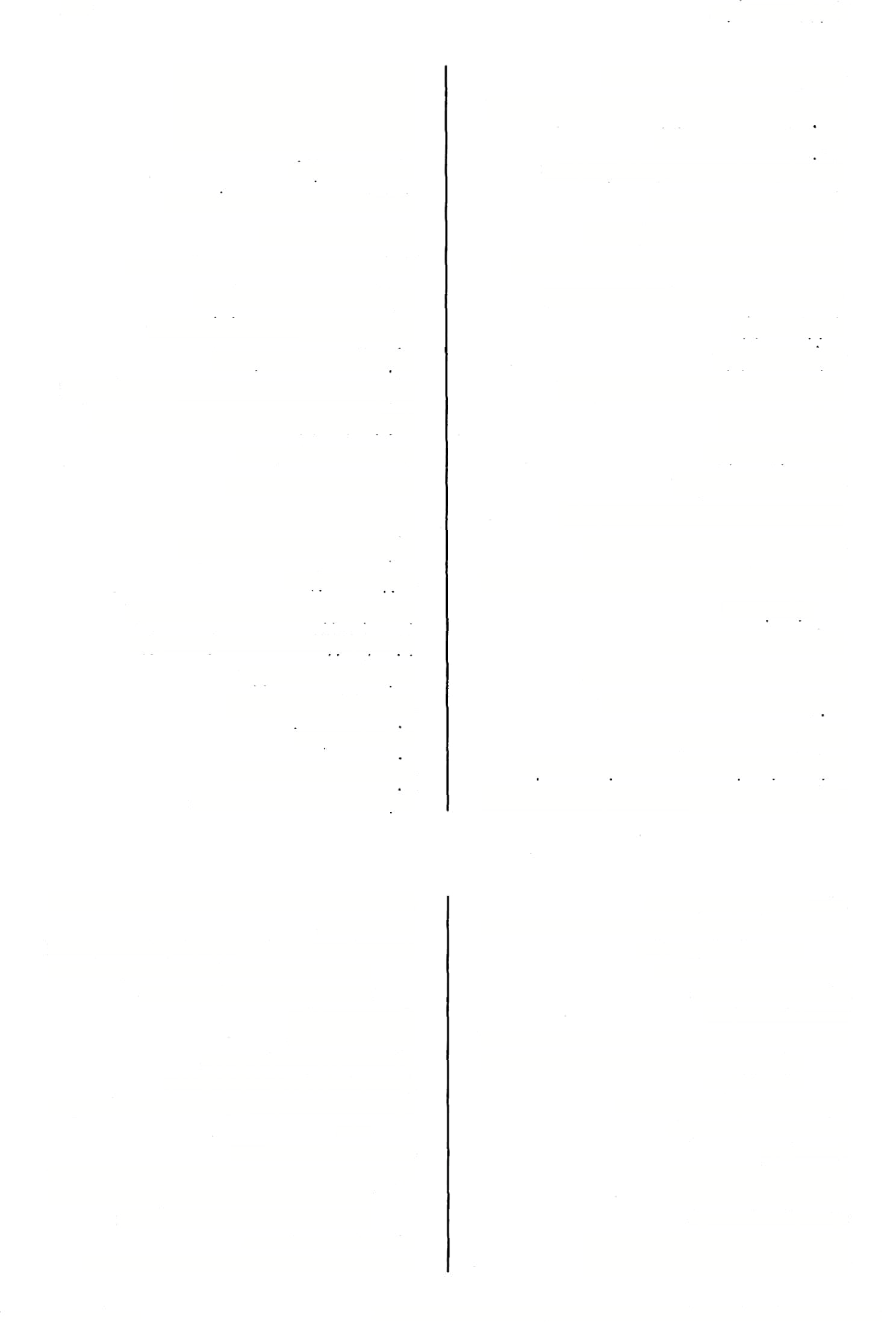 לום  )ב״קלהא( כל כי״י: קיטמא, קיטמיה קוטמא קום )ש(89 )נדר׳ גב ב ט לומא )שבתקלדא( הקקן )= הצד הדק( קוטנא לומא   )שבת כד ב ועוד( קומוס)שרף(  עשן קוטרא קומא"   )ע״זיאאט  נסיך91 קו   א    קל, קלה קומניתא  דאומא92  )פס׳מבסע״א( עפושהלחם נבל, ע׳: ןזדיוט 7  )מ׳קגא( [קול?א[י7 קומצא דקימוזא93  )מג׳סזא-ב( קמץ קמח קלח 78 קולחא קומצי   <שם> ר׳קומצא קומציה  )שם( ר׳קומצא קלות, קלי )עירו׳ ז א 2(  קלו קולי קוליה )שבת מח א, ב״ב עג ב> קמקום קומקדמא )עיר׳  ו טע"ם מ׳ בעב׳: קוליהן קוליהון )גט׳סחרע״ב( קומתו 94 ?קומתיד קולמוט )גט׳ ו א, מג׳ לה א( קולמוסא 9 קומה5 קוניא שומר א81) עה 8, כתו׳ סע״ב0 )יב׳ קיח [קדלסא[ה79 <פם׳ ל ב ועוד( כליקונןה מאמדקומא 82 קלסי כרוב צ  אדקומא    <חול׳ מזב( קערת קומה קדסא96  )תע׳כדא( כפר אלה א85) )מג׳ לה א( קלף )בר׳ נח א, שבח סג 83 84 קולפא קולפא קופטא97  )שם( ר׳קוסא מכות )בשוט או באלה( קולפי צוארו קועיה )סנ׳קיא( מנעולים 83 *קוץיפי  )ע״ז כט א( צוארף קו?יך קדלפי86 דשידא  )כתו׳סהא( מ?עוליהשדה )נדר׳נרע״ב( קוף )חיה( קופא )קת׳ עב ב( חבורות חבורות [קולרין]87 קולר? מאי באלה קולפא. •85(   מ׳, אה״ת: קופלי, ד׳: קילפי. מ׳: קופא. רש״י, ולפי רש״י הוא ל״א ל״צוורני צוורני", מ׳ רק פ״א: צורני. והיחיד "קולר" בבר׳ ביב׳ קכב א, ונוסח הערוך: מעשה בקולר של שני בני אדם. = חלב חמוץ. comes  מל״ר 
 ע׳.־ כלום׳ הוא על כל השרים. 
מ׳וא״פ:דנהמא)עי׳ערוךע׳כפת(. 
מ׳ אה״ת ועוד )ר׳ ד״ם(, ד׳: קומציה דסולוזא, קומצי קמחא. 
אה״ת:  לקומיתא ליה )ז(  = כלי חרם מצופה זכוכית. "תחילתו חרם וסופו טחין אותו בזכוכית" )ע׳ ע״פ ע״ז עה א(. השבעים תירגמו xovtu  ״שיד״ )דב׳ כז ב, עמוס ב׳ א׳( ב מ׳ ב ועוד, ד׳: קוטטא. מ׳ ב רש״י כ״י יל׳ ומנוה״מ: קוסא, אה״ת: קוצא. (85 (86 (87 (89 (90 (91 (92 (93 (94 (95 (96 (97 ע׳ וה׳, ד׳: קופיא, מ׳: קופ׳. ע׳:  "עמוד  בל׳  פרסי.  פ״א  אקובאות  וכיפאות  של חומה". ועי׳ גם ע׳ אקוכנאה. זיהוי "טרקליך׳ שבמשנה = מוקפת בוורדים. מל׳ "יקוו המים". ע׳: ״פי׳ מיני מחתות שמוציאין בהן אש.. . פ״א קווק כלי של טיט ודומה לעציץ... כופה אותו על הגחלים כדי שלא תצת אש בבית". מ׳ וד״ו וע׳, בב״ם פד ב: כולבא. נדר׳נ׳ב׳-מ׳:בקולא. הגהתי. מ". קולטה, ד׳: קולסא. מ׳: קולטה, ד׳: קלסא. עי׳ ערוך ע׳ נפט א׳. מ׳ ורש״י ז״׳ו, ד׳: קילפא, ע". קליפא. מל״י  ן 0 ץ!K 6 hot  , ע׳: ם׳׳א קלא. (71 (72 (73 (74 (75 (76 (77 (78 (79 (80 (81 (82 (83 (84 מילון ארמי עברי לתלמוד בבלי / מלמד, עזרא ציון בן רחמים )עמוד 387( 113141ה                                                  ודפס מאוצר החכמה קופא-קורנסיר! קורא   )גט׳עסע״ב( קר ח קופה )ע׳: קוף( )כ״קקאא( 371 קופא98 קוראמי16  )עיר׳כברע״א( קרמים17 קוף )= חור המחט( קופא )יב׳ ג א, ב״ב כג ב, סב׳ נח ב( קרבה קולכא )סנ׳צוב( מ׳ ואה״ת: קופיה קופא נ א, ם׳ רע״ב( מ׳: לקרובה )קיד׳ ל קורבה )ב״מקטב( גפן קופא )יב׳גא( קרבי קרבות8, קולבי קולבי בי קופאי  )ב״בכדסע״א( ר׳ בי )גט׳נוא,זב׳קטזב( קרבן קול33א קופה"   )ב״קקאא( קופה, טל מ?חה )לבשר ודם(, 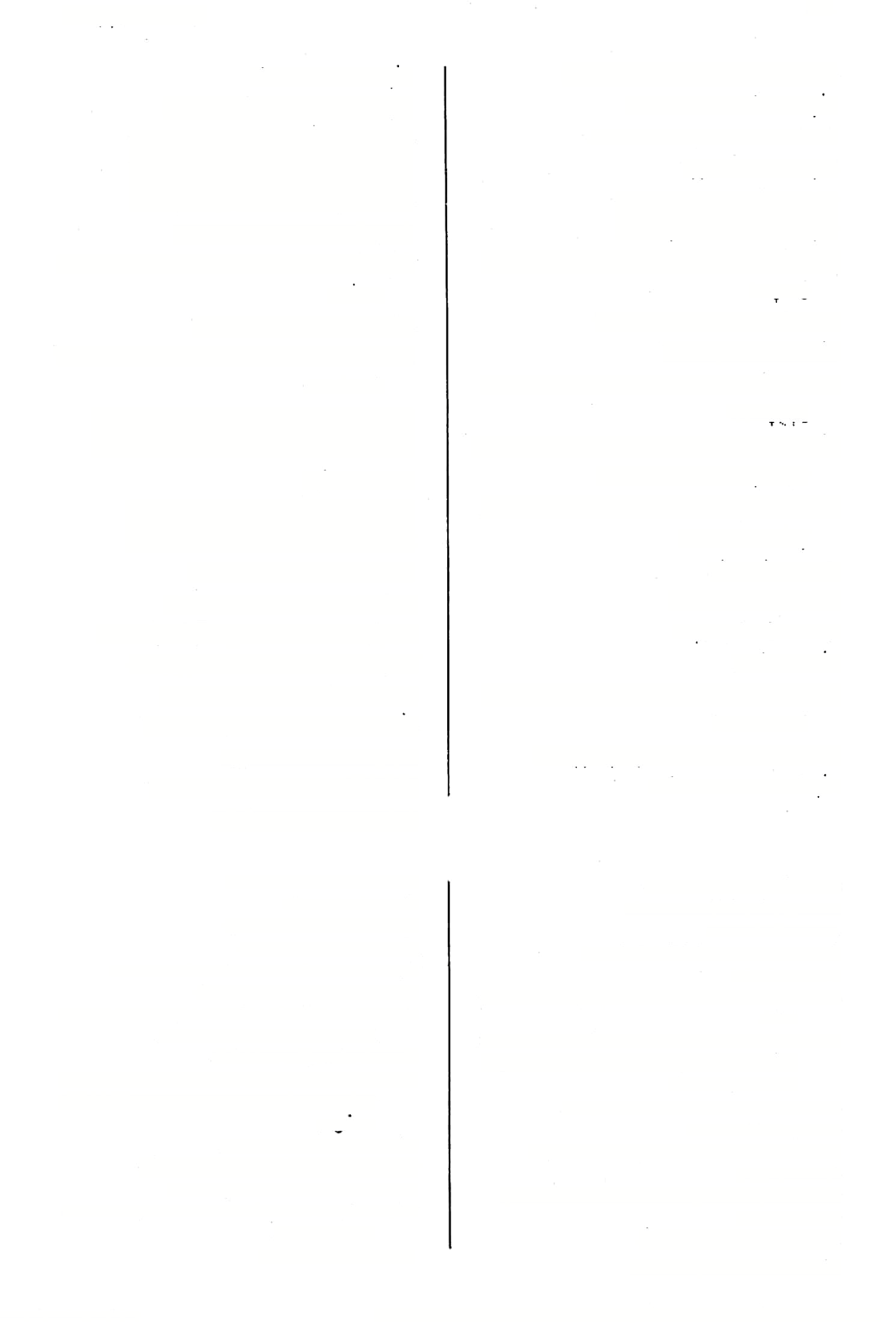 סד ב, סה א( )ע״ז קולבנא קופיא,    )יומא נ  ב2, זב׳ ו א3, ז רע׳־ם( הקפה4. פ״א: תקרבת קולצנייהו   )סוסה  ח א( קרבנם לינרא קולדינאה  <חול׳נדב2( דינרקוךךיני)על שם מקומו( קוללינייתא19  )פס׳ ז רע״א, כא ב> קולדיניות קורדגיתא  )פם׳זרע״א,כאב( ר׳קורדינייתא *הצופה4 קופיא5  )ב״בעגסע״א( ר׳קובנאה קופיה®  )סנ׳צוב( קופו7 קניא  בקופיה8  )חיל׳ קיא רע״א( הקנה )אבר( עם המחבר לו9 ללפינא למלא    )שבתקבב2,ב״ק כזב, גט׳לברע״א( קלט קולטא קוף המר )=  כלי  לחפירה( 21 )שבת עט סע״א( שלחן 20 קולט)ו(בלא קופלי לגיללא   גפם׳ קיט  א10, סר קי  א, ,)  מנעולים קולטי למא   )חול׳ מג ב, נב ב 2> קלטי דם קולטיתא   )חול׳ עז א( קלטית22 של )מרצופי( עור קוץ     קצץ, כרת )בר׳ לח א ועוד( מין כרכום קולטמי קוץ12  )ב״בםב> ר׳ קיץ )גט׳סטא( "מיר של עשב" )ט׳( 23 קולטסא קצו )צ(, כרתו קוצו )בר׳נב,ע״זידבכ״פ( קותטין קולייטי קוצים קוצי קורמי*24 )עיר׳ כב רע״א( ח קוראמי קוכן)י(אני13   בר(,לו א, שבח קט ב, חול׳ םזב 3(  תולעים )שבתקכחא( קולנית )צמח( )ב״קצחא( קורנס 2  )נדר׳ י ב( מכינויי שבועה )חול׳ נח ב( קורנסו קולניתא קולנסא קורנפא5 קורנסיה )בבני מעיים( קוקרי  )שבתיחא,גם׳סאא( מצודה לדגים14 קורא   <בר׳ לו א ועוד( קור15 כי״י בחולין, מ׳ ה׳: קוקני. עי׳ ערוך ורש״י. ע׳: ראש הדקל כשהוא רך. ד׳:קורמי)ר׳ת״גשם(. ר״ב בערוך: מין עשב אשר מזרעיו עושים פת. = הקרובים ביותר )עי׳ רש״י(. מ׳ בדף ז׳, רש״י: קורדנייתא, ד׳: קורדניתא. בדף כא- ם׳: קורדנייתא, ד׳ ורש״י: קורדניתא. ם׳ א׳׳פ ורש״י, ע׳: קרטבלא. = עור המשמש שלחן )שים לב: גם "שלחן" בא מן ״שלח״ = עור(. ור״ת מפרש: והוא בל׳ ישמעאל ספארה ■( & 	*■V קורט קטן, חתיכה קטנטנה. JLvdX  ׳)       ול״ר«tyrv    ’מל״  מין משקה העשוי מיין, תמרים ועוד. מ׳: קורמי, א״פ וד׳ שת׳ ורש״י כ״י: קוראמי, אה״ת: קראמי, ע׳: קרמי. ם׳ וע׳, ד׳: קרינשא. (13 (14 (15 (16 (17 (18 (19 (20 (21 (22 (23 (24 (24 • (25 כל כי״י: קופה, ועי׳ רש״י. כל כי״י, ד׳: קופא, ועי׳ רש״י. ע׳: ס״א כנופיא. ר״ח: היקיפא, מ': קיפיא, מ׳ ב: קפיא. ר׳ א: קיפא. ע׳: שעת  הקפת הוידוי וכשמתקבצין ביוה״כ להאזין הוידוי. על משקל "בשובה ונחת" )ישע׳ ל יא(. רש״י ביומא: כדבר הצף על פני המים... ויצף הברזל )מ״ב  ו ו( סתרגמא וקפא ברזלא. מ׳: קום׳, ע׳ וה׳: קובנאה, אה״ת: קופקא. מ׳ אה״ת, ד׳: קופא. כלים פי״ג מ״ג, פיה״ג: מקום שנכנס בו הקתא. ע׳: בקפיה. רש״י, והוא מוסיף: הריאה הלב והכבד. וכן בערוך. ד׳: קליפא. Jis   ד׳: קפלי, והוא מל׳׳פ ה׳ וראשונים: קיץ, מ׳: מיקץ. (98 (99 (1 (2 (3 (4 (4■ (5 (6 (7 (8 (9 (10 ) 11 (12 מילון ארמי עברי לתלמוד בבלי / מלמד, עזרא ציוך בן רחמים )עמוד 388( 113141ה                                                  ודפס מאוצר החכמה 372 <שם( ד״גקטימי קטומי קוךפדאי —קטימי קודפדאי  )בר׳" ב26, חול׳ סג א27)   קוו־פד28 ר׳קטיפו )ע״זעבב( קטופי קורפראי  )בר׳" ב( ר׳קורפדאי אשכולות )כחו׳קיבא2,ב״קקיגב( קיטופי אכלו כיה קוקצא29  )ב״מפואיעוד(  הלשינו קטורא  )ביצהכגאם  קשור או קטור )ר׳ בתלמוד( קיטוראבידא39  )מ״קיב(  קטורבןד40 קורהןא30  לב׳ קבב(  מין  מנעל31 קורקכניה  )חול׳ סבב(  קרקבנו הרוג 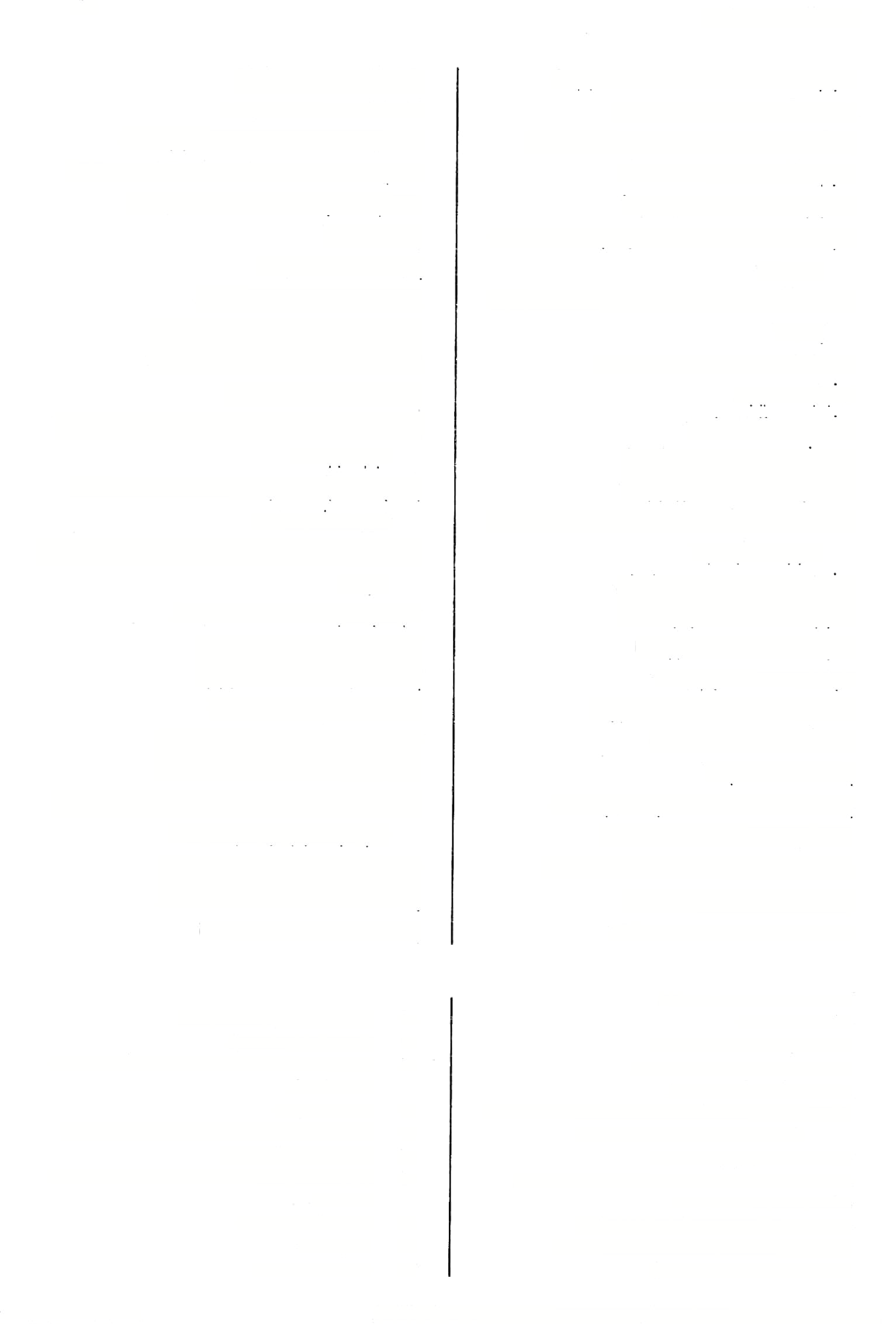 הרג <ע״זיב2( קטיל קטיל קודקוד     )ב״ב בג א> כנוי  לעורבים )על  שם קרקררם( )שכרסו א> קצוץ, כרות 4  )פס׳קיארע״ב( .נהרג, .יהרג קטיל קטיל1 קורהןני32    )נדר׳ נא א>  מזיגה,   )פ״א: קרקור ורקוד( )מג׳ יא ב, נדר׳ סאב- מדני׳( נהרג הורג, קוצץ )עץ( *טיל קטיל עיזא ר׳ )ע״ז כד רע׳׳ב ועוד( אמת קורקסא קושטא )שבתצהא( קוצץ קנים קטיל קני כאגמא הוה קשי, קשןה קושיא 42? באגם ודה כי קושייה  )חול׳ נ ב> כקשיתו ב( פב רע״א, חול׳ קה )שכת לא קטיל לכו צינא כי קושיין   )פס׳ נס א(  כקשטזנו אינכם הוךגים כנה גברא קטילא  )פס׳ קי ב ועוד(  אדם הרוג )= עומד ליהרג( עמאקטילא  )סר צו ב(  עם הרוג קטילי־  )שבתלגסע״א( הרוגי־ קטילינון43  )"׳דסע״ב(  הרגם הדר קושרן לדוכתיה33   )פס׳  פ א ועוד>  חןךה קוקדתנו למקומה קושןיתא  לב׳ עז א ועוד(  קשיות קו־שייתין  )יומא גב(  קשיותינו קושקי34   )שבת יא א( מגדלים קטכי   )פס׳ קיא ב(   קטבים35 אני הורג, אהרג קטילנא הרגו ח א 2, נדה סא סע״א( )מכות 3 קטול קטלינן מ/ )תמידלבסע״א( קטילנא קטלי ר׳ )כחו׳לגא( קטול6 44 'לי וז׳ )יב׳קכאסע״ב( כדקטילנא הרג <ע״ז י א( קטול <שם( אהרג קטילנא לך כדקטילנא לפלוני45 )צ( קצוץ, חתך לב׳ קבאב, «׳  עד ב( קטול אותך כמו שהרגתי את־פלוני ר׳ קטולן )שבתיבסע״א( קטולין37 קטילתיה46  )יב׳קכאסע״ב( הרגתיו קטים   )שבת קמו ב, סוכה לד כ47)  קטום הורגים )יומא לבכ-מת״ילירמ׳מוכ(  )שבתיבסע״א( הרגנה קטולין קטולן38 קטומים )סוכה לד ב( קטימי קטים )סוכה לד ב> מ׳ וד״ו: קטום ד׳׳ו, מ׳ א׳׳פ: קטלן, ד׳׳ח: קטולין. ע/  ד׳: בירי )נ׳׳א: בידי(. ע׳: פי׳ לקטר את הבושם מבית  - יד של חלוק כשהוא מונח על הכלי. אה״ת: איתקטיל. רש״י: חותך קנים מן האגם היה  - לא ידע לפרש משנה. מ׳ )ו׳ תלויה(, ד׳: קטלינן. במקום  "כדקטילנא  לפלוני  בר  ישראל"  בא  רק "כפלניא". מ׳: קטילנא לך כפלניא. מ': קטלתיה. מ' ח״׳ו, ד״ח: קטום. (38 (39 (40 (41 (42 (43 (44 (45 (46 (47 מ׳: קופדאי, ד׳: קורפראי. ע׳: קרפדאי. מין צפרדע. פ״א: מין עוף. בר׳ נח א: קורצי, מ׳: קורציה. מ׳ ע׳ ורש״י, ד׳: קרקא. ע׳: מנעול של עור והוא עב, ופעמים יעשנו מן שני עורות מדובקין בקולן ומלמטה עור עב. ע׳, מ׳: קרקני, ד*: קירקני. וכן במ׳ גם ביומא יג א, ד׳: הדרא קושיין לדוכתא. עי׳ עה״ש ע׳ אברוארי. ר׳ של "קטב ישוד צהרים" )תה׳ צא ו(. מ׳: )בעו( קטלי, רש״י: ה״ג... בעי למקטל. ד״ו: קטולן, מ׳ א״פ: קטלן. (26 (27 (28 (29 (30 (31 (32 (33 (34 (35 (36 (37 מילון ארמי עברי לתלמוד בבלי / מלמד, עזרא ציון בן רחמים )עמוד 389( 113141ה                                                  ודפס מאוצר החכמה קטימי — קטלי קטיפו56 קטופי )ע״זעבב( קטוע  קטעו57 קטיפתא )שבתנ וב( ר׳חומדתא קטיר )עירו׳להא ,יומאמאב,תע׳וא58) קשור קטיר )יב׳סאא( קשר)שלרשעים, רש״י( קטיר )בכרל אא( רש"י: קטר 
קטיר )עיר׳קבא( קושר 
קטיריתגא )מג׳וב(  קשוריכתר59 קטירי60 )תמידכטבכ״פ( קשוקים’® 
קטל  הרג, קצץ)עצים או צמחים( קטלאספסתא )שבתע גב( חתך אספקת קטלא  הריגה, מיתה 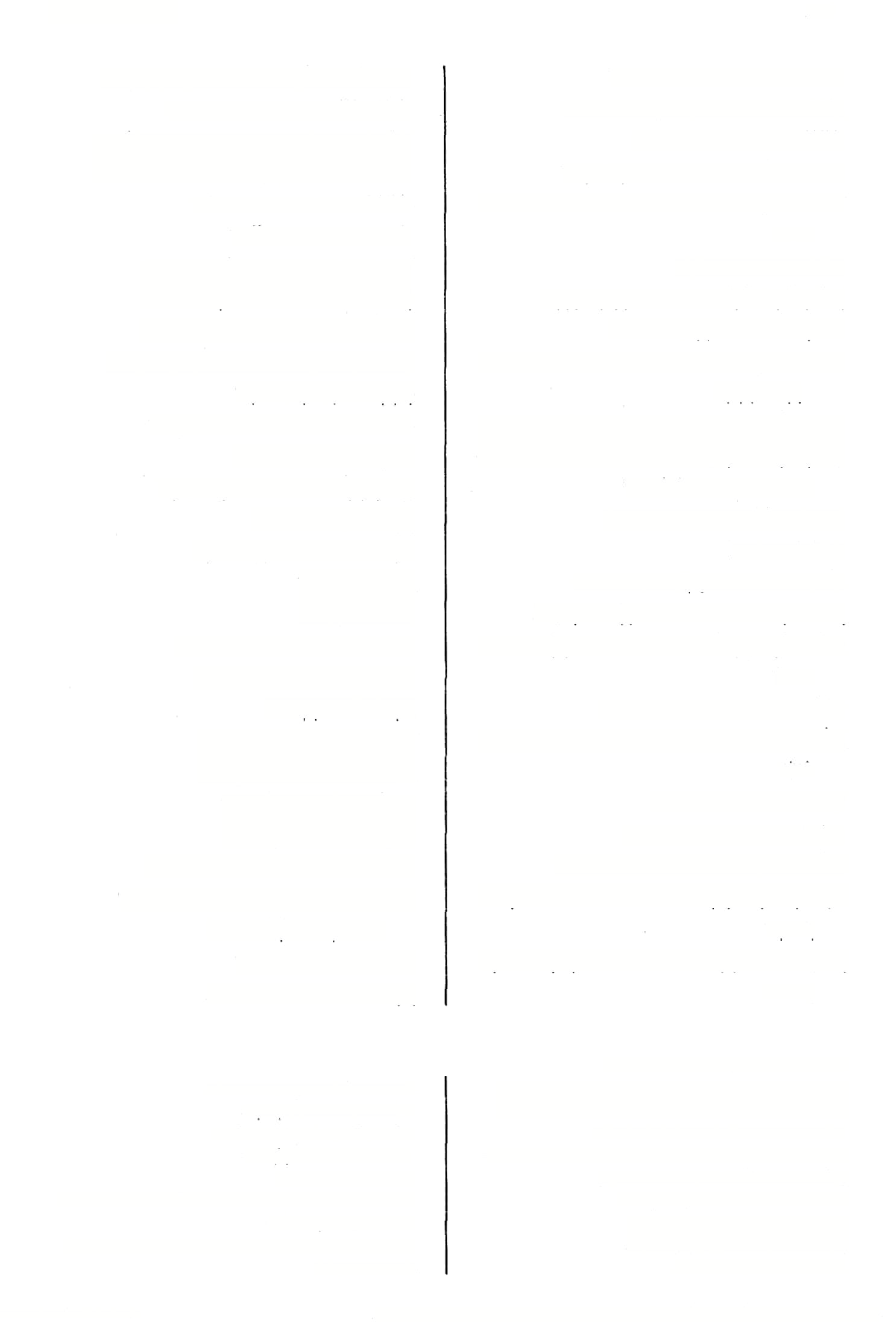 קטלא )מ״קססע״ב( מ׳וד״רקטלה כר קטלא  חן-ב מיתה בניקטלא )בכרמאא( ודבי מיתה קטלה/לא  הורגת 373 קטימי )שכתסזרע״א( ר׳קיטמי קטין )שבח קלדא,ב״קנהא,ערב׳יגב( לק קטין )ב״קנ ב 2, ב״בקחא( צר אליך 1קטין  )עיר׳כבאועוד( ארך וצר קטיןהריך שהיה )ב״מסהסע״א( ר׳ק טינא הריך שקיה קטינא )בכרמ  ב( דקה אריבא ןקטינא )עיר׳נהא( ארכה וצרה קטינא )גט׳ל ב( חלקת )אדמה( 
קטינא ךאךנ!א )כתו׳צאב,ב״קגטא,ב׳׳מעהב,הור׳יב( חלקת אז־מה 
)ארעא(קטינא )כתו׳צאכ2-מ׳( חלקת )אדמה( קטינא חריך שקיה )בר׳מורע״א,ב״םפהס ע״א48, סג׳ לזא49) קטן חרוך שוקיו50 קטינותא51 )גם׳כסב(  נעורים52 6 )מג׳י בב> הרג אותה הרגה הךגו קטלה2 קטלה קטלו קטיני דקים קטיני )כתרצטב( חלקות) של שדה( אריכיוקטיני )עירו׳סהא( ארכי ם ודקים קטלו <ב״קקיגב2( כרתו, כרתו קטלו )ב״מלאא,פוא( הורגים קטלוה63  הרגוהו קטלוה )ב״קמ סע״ב( הךגוה קטלונהו64 )בכרת  ב( ן7ךגום קטלי  הורגים, קוצצים קטלי )בכרח ב( קוערים קטלילהו65 )בכר ח ב 2( ר׳ קטלונהו קא קטלי66 ליה )ברכ׳נתסע״א( הורגים )= עומדים להרג(אותו קטלי )מ״קכיא( הרגתי קטלי )סרנ דא,פא ב( מיתות קטיני)דארעא( )כתו׳ צא ב - מ׳> חלקות )של שדה( קטינתא )יב׳מגא, חול׳מתב( דקה ריש קטיעא53 )סוטה לה א> ראש קטוע, קטוע ראש קטיעה54 <שם( ר׳ קטיעא קטיעה )קידו׳סום( מ". קטוע׳ מלכותא קטיעה )ע״זיב( ר׳קטיעתא 
מלכותא קטיעתא )פס׳פ ז ב, ע״וי ב55< מלכות קטועה קטיף לי בוככא  )םר׳נ ו  רע׳?ב> עקרתי כוכב )רש״י( רש״י: קטר, וכן בבר׳ נט א. = נושאי כתר מלוכה. רש״י, ד׳: קטרי, מ׳: קטמי. = יש בעצים קשרים. אה״ת: ליקטלה. בכמה מקומות בד׳: קטלוהו, אבל בס׳ בכולם: קטלוה. מ׳, ד׳: קטלי להו. מ׳: קטלונהו, אה״ת: קטלינהו )ובשניהם - רק פ״א(. מ׳: קטיל. (58 (59 (60 (61 (62 (63 (64 (65 (66 ה׳ פ׳ אה״ת, ד׳; קטין חריך שקיה. ע״י יל׳ כ״י, שה״ג: חריכא )מ׳: חיו־כ׳( קטין שקיה. כינוי לר׳ זירא על שם המאורע המסופר בכ״ם )שם(. ע׳ וא׳, מ׳ ר: קיטונית׳, ד׳: קטנותא. ע׳: הא דאבא קטינותא היא ... פ״א בימי קטנותו אמרה. אה״ת וע״י, מ׳: קטיע׳, ד': קטיעה. אה״ת וע״י: קטיעא, מ׳: קטיע'. אה״ת, מ׳: קטיע׳, ד". קטיעה, כ״י סם/ מ׳: קטופו, ד׳: קטפי. את הנצוק מכלי לכלי. (48 (49 (50 (51 (52 (53 (54 (55 (56 (57 מילון ארמי עברי לתלמוד בבלי / מלמד, עזרא ציון בן רחמים )עמוד 390( 113141ה                                                  ודפס מאוצר החכמה 374 ל,טפא )נדהת אכ״פועוד( קטף׳ש רף העץ קטפי )ע״זעבב( כ״יס פ׳: קטיפו —קיומיהון מיתתו הרגו קטליה קטליה קטפיה )מ״קי ב ב> בצר אותו(= את הכרם( מ׳:קטל קטליה) בו־כ׳יב ב( קטפיה73 )בר׳מחא( קטפו) = קטף שלו = שרף שלו(                   3־=! קטר קשר )סרנזא( מיתתם 
הורגים הרגם קושר 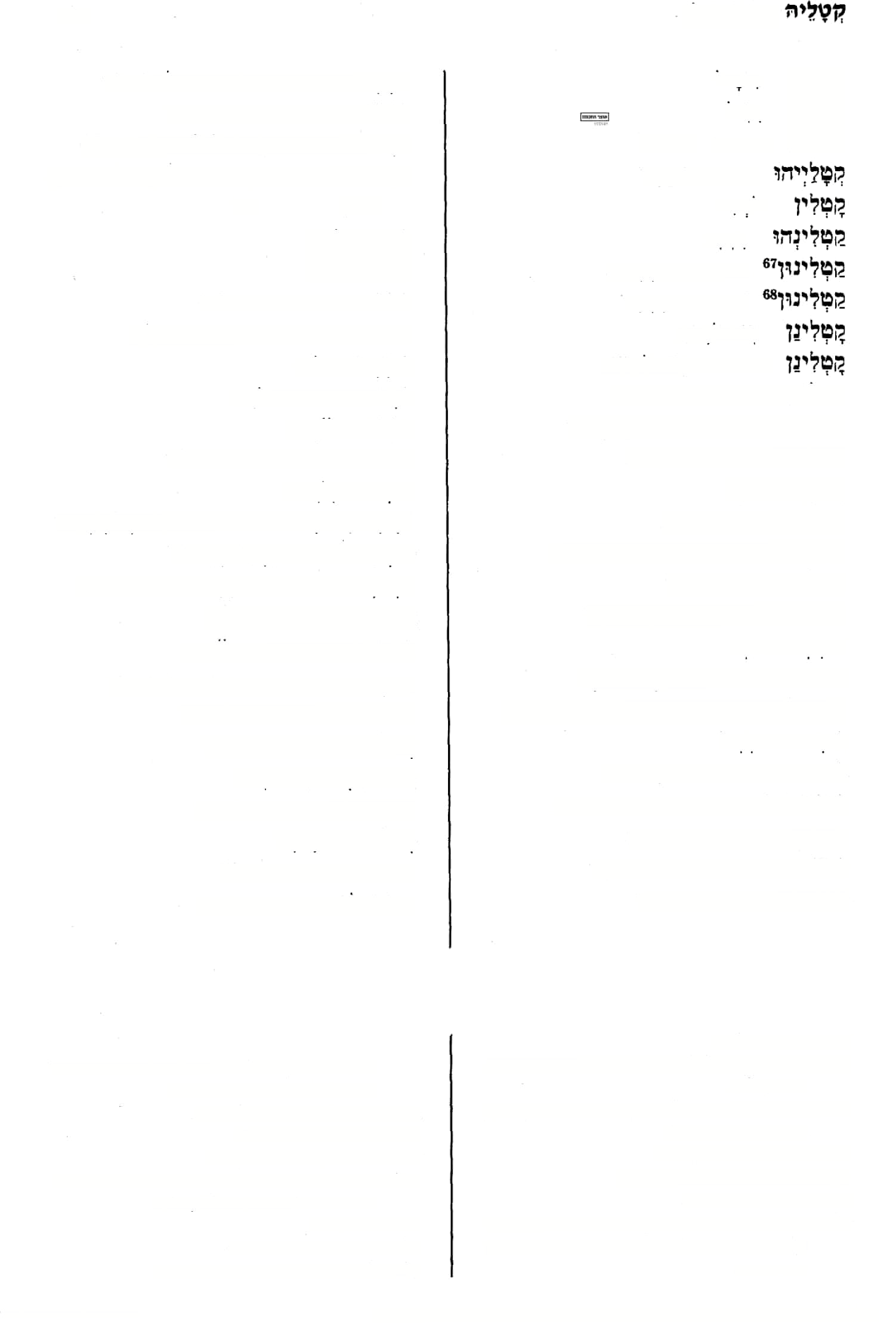 קטר )בר׳גדרע״ב( הרגום ר׳קיטרא a קטרא )שבתע ז )גז׳דסע״ב( הרגם קיטרא שכתעזב(74םנ'קיסע״א,75) עשן קיטרא קשר 
קטרו )עירו׳צ דא( קשרו 
קסרי  קושרים 
קטרי76 )חמידבמבכ״פ( ר׳קטירי 
קיטרי קשרים 
חייתא דקיטרי)כתובותצ גא ועוד(שק של קשרים קיטרי )ר״הזב( קשרי) עבים(76 
קטרייהד )ביצהי אא> קשרם)־= קשר שלהם( קטרין77 )בר׳סוא( קושרים אנו הוךגים )עירו׳כת ב( אנו קוצצים 
קטלינן )נז׳דסע״ב( ר׳קטלינון קטלינן׳69ליה )גט׳נזרע״ב( הרגנוהו קטלית  )0נ׳סח ב70) ר׳ קטלת קטלה  הרגת קטלת )כתו׳סהא( הרגת 
קטלת )סרנ דא,פאב( ארזה הורג, תך,רג קטלתיה  הרגת אותו 
קטלתץהו )סרצ ה ב( הרגת אותם קטרינן לב׳קבא( אנו קושרים קי-דהא )שבתק יאא ועוד( קהות, חמצמצות לקיומא78 )גס׳עוא( ר׳ לקיומי לקיומה )בתו׳לגא  3( לקימה אפר )תמידכ סבכ״פ( נעשים אפר )שבתסזרע״א( א?רים) = מיני א?ר( אפרו קיטמא קטמי71  קיטמי72 קיטמיה קיומי,לקיומי לקים קיומיה )גט׳פד א( מ׳: לקיומי לקיומיה לקימו 
קיומיה גב״מכב(  קיומו79 קיומיהון )ב״בקסאב( קיומם קטנותא )גס׳כטב( ע׳:קטינותא קיטנייתא )כתו׳פאב> ע׳ע ז׳: קסנייתא קטע )ב״קפ דא, ב״מק׳ב׳( קטע 
קטעה <ב״מקב,ע״זיב( קטע אותה קטעיה )ב״קפב( קטע אותו ערוך )ע׳ בצין א׳(: מקיניה... סי׳ כשיוצאין הקשואין נראין לאלתר אי שפירי הווי אי לא. א״פ ומ׳ , ד׳: קטרא )בלא יו״ד(. אה״ת ויל׳ שלו׳: קוטרא. מ׳ ויל׳: קטמי, רש״י: קטירי. רש״י:  "עבים  מתקשרים וגשמים  יורדים".  והשוה "נתקשרו שמים בעבים" )תענית כ א(. מ׳: מקטרין. ד״ו: לקיומה, מ׳: לקיומי. שטר שאושרו חתימות עדיו בבית דין. (74 (75 (76 (76• (77 (78 (79 אה״ת: קטלינהו. כצ״ל, ד״ו: קטלינין, מ׳: קטילינון )הוי״ו נוס׳ עי״א(, ד״ח: קטלינן. מ׳ ר: וקטליה )=־ וקטלי׳ = וקטלינן(, אה״ת: וקטלינהו )= וקטלינ׳ = וקטלינן(. אה״ת: קטלוג מ׳.־ קטלתי׳. מ׳ ויל/ רש״י: קטירי, ד׳: קטרי. מ,  וד״ר, ד״ח: קטימי. רש״י: מקיניה, מקן שלו מקטנותו, ואית דגרסי מקטסיה וקטף הוא שרף האילן כלומר בשעה שהוא חונט ויוצא מתוך השרף. (67 (68 (69 (70 (71 (72 (73 מילון ארמי עברי לתלמוד בבלי / מלמד, עזרא ציון בן רחמים )עמוד 391( 113141ה                                                        ודפס מאוצר החכמה לקיומינהו—קילקלתא ו ב, ר״ה כה א, ב״ב נסא( אתה עוקד )כר׳ קיימי! 375 לקיומינהו   )גט׳נו   ב״מכבט  לקים אותם )ב״מסוא( אתה קם, תקוים )מדולןף( קיימת קיטונא  דכי רב   )שבת סו א, נדי׳ עז ם( קיטון )פס׳ קיא ב( הקיימא 89 !לןיימי )=  חדר80) של בית המךו־ש )ערכ׳טזא( קיימתיה )כתו׳ עז ב ועוד( קימתיו קיימתה קיימתיה לוייטא    קיץ בי קייטא   )ב״ב ג ב( בית הקיץ קימתיה m )חגי׳ ד ב- קיימת)י(ה )בכו׳נזסע״ב( קיציים81 קייטי ®קייסי9  )בר׳מדב( מדות קייץ   )ב״ב כזב(  נז׳רהקאיץ 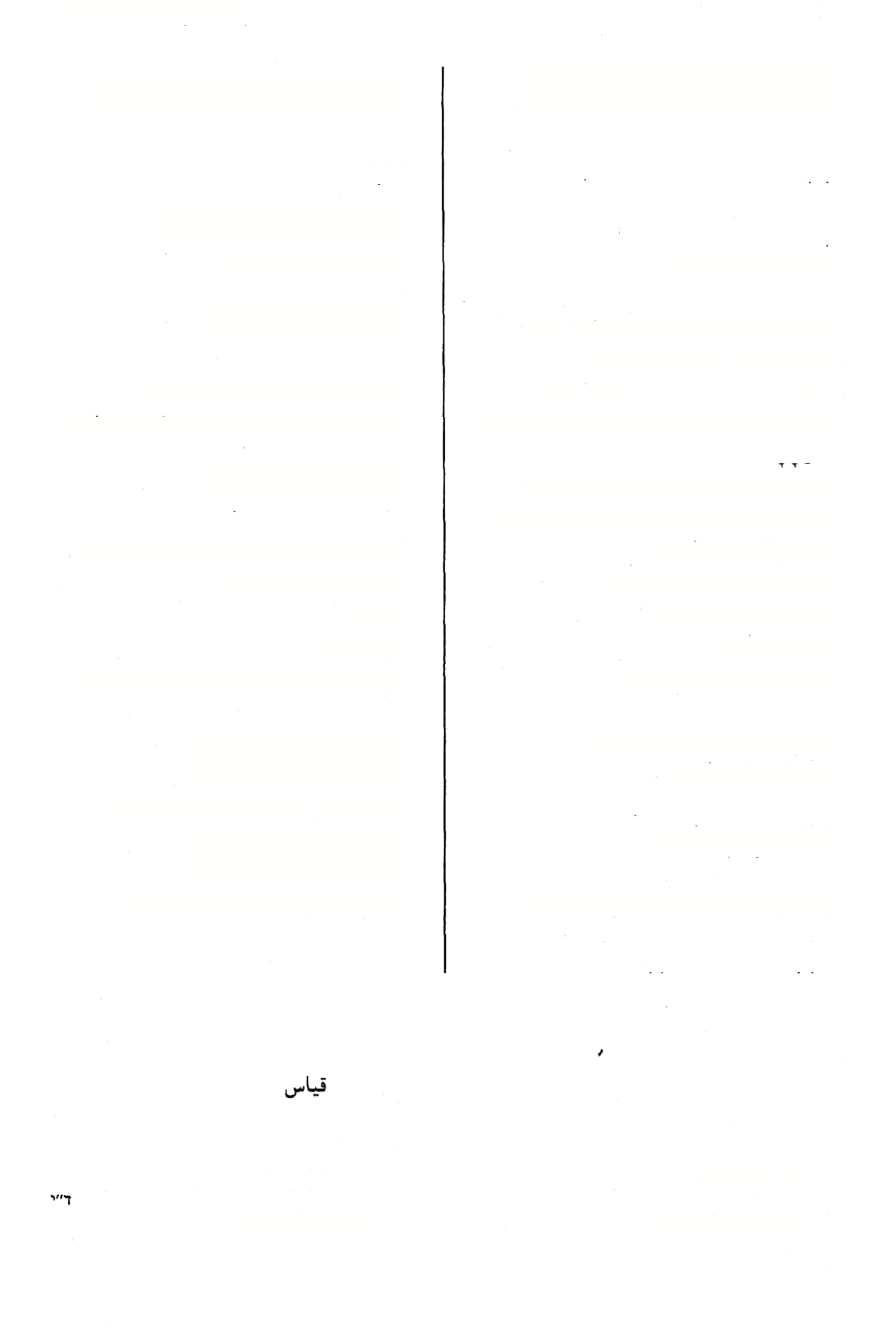 )ב״ב פח א ועוד( קים עו5.ךת קיים קיימא לןייץ91  )ב״סקחרע״א( הקיץ 82 )ג«׳ פד א ועוד( בו עומדת בדידיה קיימא מ׳: קיץ (2 )כתו׳ נס א קייץ 83 בה עומדת own בדידה קיימא )גם׳ נא א( מ׳: קי צ׳ )= קיצא( לייצא 83 )בר׳גוסע״א( בף עומדת־ פדידך קיימא גט׳נזםע״א,ב״מקזסע״ב(2י( קוצצים, כורתים ק?יצו )תע׳ כא א, ב״ב יב ב( עומדת לי קיימא לי שעתא )גטיןנזטע״א( כורתים )קידו׳חא2( נז׳: קיצי )ב״מקזב( אכרת קייצי לוייצי קייצנא 84 )יב׳סהסע״א( מ׳ ורי״ף: קים לה אנו עומדים )בדבר(, מקבל בץדינר השעה קיימא לה קיימא  לן לא קויצנא   )ב״ב בו א( איני קוצץ, איני כורת קיימו, קיימי     עומדים )ב> )ע״זלחב( קרים קיירי )יב׳ סד ב, ערב׳ טז א( קימתי קיימי קל קלה מיל קילא קיימו )ר״הואועוד( עימדים קיימיה קיימיו מ׳ וט׳ ועור: קיפולא )ב״בד׳רע״בב( קילופא ח א( ר׳ קיימן )סוטה 85 קיימין קלים קילי )ב״קיב(  ח׳ה׳:קיימינן קיימין )פג׳ לה א( הקולפא 93 קילפא )זב׳כגטע״א( ר׳קיימינן 86 קיימינא )סוכהיחסע״א( מ׳: קלפי )סנ׳קיא( מ׳: קולפי, אה״ת: קופלי )כרי׳ ו א( ט׳ ורו׳: קיקלי לילפי קילפי קילקי אנו עומדים )שבתקיחבכ״פ( קימתי אתם עומדים קיימינן קיימית קיימיתו )הוי׳ יבא(  הקיקלי 94 קילקלי עומדות קיימן קיללליתא95  )שבתקנוסע״ב( הקיקלי )כתו׳ כא א- כנוסח שטר( קימנוהו 87 קיימנוהו ליל קלת א   )ב״קכאא    ע״זכחא97)  הקיקלי )שם( הקיימנוהו קיימנוהי )ערכ׳טזא( קןימו! 88 !קיימי ד״ו: קיימי׳, כי״י ואה״ת: קיימא. =                        בער׳ ובפר׳. צ״ל: קיץ, אבל כל כי״י לי׳ "אשכחיה דקיץ". מ׳:קייצי. מ׳ ורש״י: קולפא, ע׳: קליפא. מ׳:קילקלו, וצ׳׳ל:קיקלי.    - רש״י: קלקליתא, מ׳: קילקלתא, א״פ: קיקליתא, קיקלית, וצ״ל: קיקלי. ה׳: קילקלתא, וצ״ל: קיקלי. מ׳: קילקילתא, וצ״ל: קיקלי. (89 (90 (91 (92 (93 (94 (95 (96 (97 השבעים מתרגמים ״חדר״ ב-c T1J v    סא = היולדות בקיץ )בין עצרת לחג(. = בידו תלוי הדבר. = בידה תלוי הדבר בידך תלוי הדבר. תהיה לי הצלחה. מ׳: קוימן ־= וקימן. מ׳: קיימינן, ד״ו: קיימיני׳. מ׳, ד׳: קיימנוהי. ם׳, ד׳: מקיימת. (80 (81 (82 (83 (83• (84 (85 (86 (87 (88 מילון ארמי עברי לתלמוד בבלי / מלמד, עזרא צירן בן רחמים )עמוד 392( 113141ה                                                  ודפס מאוצר החכמת 376 קיסטא8   )פם׳ קט א ועוד(  מדת ל ג קיםמאדריתמא  )שבתנדב( קיסם של רתם קיסרא   )ע״זיב(  מ׳ כ״י  ספ׳ ואה״ת; קיסר דינרא קיסרנאה9  )ע״זוב(  דינר קיסרי קיסתא   )פס׳קטאועוד(  ט': קיסטא קילתא —קלא קילתא קים לה    ברור לה 
קים להד טפי   <ע״ז עב א(  יודעים בדבר יותר 
הזים להד לרבנן    חכמים עמדו )בדבר(, מקבל בידי החכמים, ברור להם לחכמים קיפולא   <ב״בד  ב 2> קלוף אני יודע בהם )כחי׳חא( קים לי בגדייהו קיץ10  )ב״בסב( קצוץ, כרות קיץ    קצוץ, קצוב )דמים וכיו״ב( 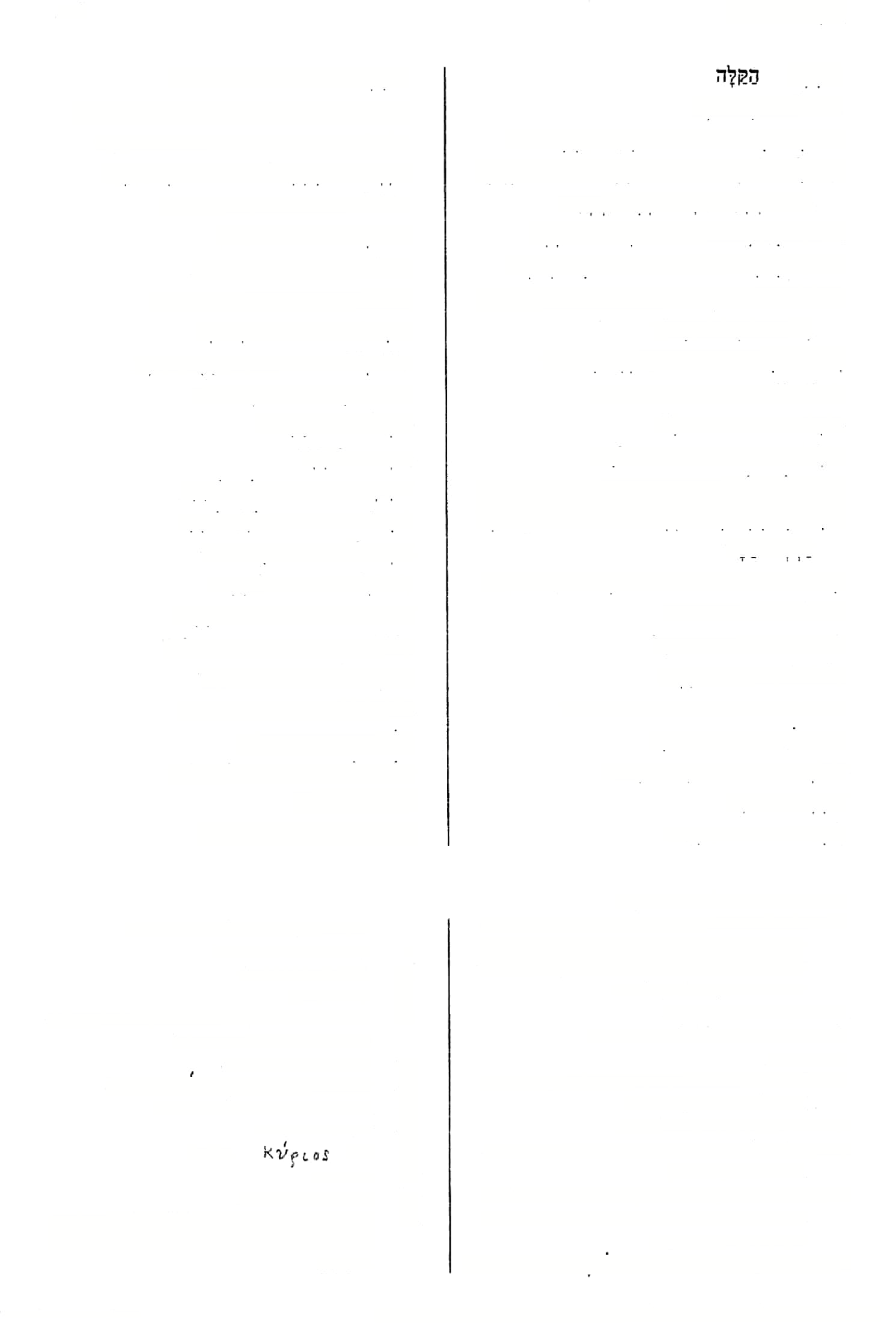 קיסליכנפשאי    )סנ׳כהב( יודע אני בעצמי הזים98 ליה בדרכה מיניה  )גם׳״ א 4(  הוא עומד קצוצה )גט׳נארע״א( קיצא1נ ב)עונש( גדול ממנו" קיצותא  )ב״בחב-טא(  קצבה, קיצה לא הזים לכו    )שבת לה ב(  אינכם בקיאים קצוצים )= קבועים( קיצי קימנוהי   )כתר בא א(  מ׳:קיימנוהו אשפתות קיקלי2 ’ גזע )ב״ק נח ב, צד ב( קינא שערה קירא עקץ1 )סוכה לב םע״ב, לג רע׳־א( קינא מוכר שערה מוכרי שעוה )ב״מסגב( )ב״מסטב( 1 קיו״אה קיראי קינא ךשומשמני  )נדר׳ כד ב, חול׳ ״ ב> קו נמלים קינא  דתרננולא2  כרא     )גט־ סח ב>  קנו של אדונים14 )ע״זמא( קיראי3 תרנגל הבר שעוה15 a )שבת כ קירותא [אמר]3 קינה מאי   "דר׳ י ב(  אמר "קינה" מהו4 כי קירי   )פסיחא(  בית השעוה6, קיני5  )עיר׳ ג׳ א 2(  קנים6 קירי   )ע״ז יא ב, חול׳ קלט  ב 3(  אדון7, )ביצה •א א ועוד>  קנו קיניה קיל  יא8’  )מ״קכהסע״א(  קרי קנאתו )סנ׳קבב( קיניה7 קירקני19   )נדר׳ נא א(   ר׳ קורקני קטפיה ר׳ )בר׳מחא-ע׳רש״יח־׳( קיניד! קיש   )כתו׳ צה כ( זקן )ב( קיניהון   )עיר׳ נגב(  קניהם 20 )כ״מפהב( קיש קיש קול קיש קיש* קל׳ קלא קונם? קנטון■ י )נדר׳יב( קיסם קינמא קינסא רגב עפר ב ועוד( )סס׳ סב ללא קסמים )עיר׳ ק ב( קינפי וכה תירגמו השבעים "לוג" )ויק׳ י״ד י׳(. בך גם כ״י סס׳, מ׳: דקיסר. ה׳ וראשונים, ד׳: קוץ. מ׳, ד׳: קייצא. כצ״ל בכל המקומות )שבת קנו סע״ב, גט׳ סט א, ב״ק כא א, ע״ז כח א, הור׳ יב א, כרי־ ו א(. ע׳ )קר ט״ו(, מ׳ ד׳: קראי. רבים של ״קירי" =s       0 < ״kvf        בל״י. תל׳: שעוה קירותא פסולתא דדוכשא. - אוצר נרות שעוה. מל״י                         ־אדון. מ׳, ד; קרי. ע׳: קורקני, מ׳: קרקני. = קול מטבעות נוקשות בכלי ריק: אסתירא בלגינא קיש קיש קריא. משל למי שהתחיל ללמוד ומתפאר בתלמודו. (9 (10 (11 (12 (13 (14 (15 (16 (17 (18 (19 (20  במ׳ בכולם: קלב״ם, יעי׳ "קם". למשל:  שורו   שהדליק  את  הגדיש   בשבת  חייב" בעל־השור לשלם את הנזק, ״והוא )= האדם( שהדליק את הגדיש בשבת פטור" מתשלום הנזק "מפני שהוא מתחייב בנפשו" על חילול שבת. מקים חבור העלה לענף. 
מ׳: דתרנגלת׳, ולעיל שם: לתרנוגל׳. 
מ׳: א׳. 
השאלה היא:  אם התכוון  לקינה  )=  קרקורם(  של תרנגולין, או התכוון ל״קונם".  התלמוד מזהה את "אמלתרא". בר' ו יד לפי פי׳ של מהרי״ן אפשטיין )מחקרים בספרות התלמוד, ח״א, עם׳ 13(. פ׳ וע׳: הנאיה, ובע׳ )קו ד׳( יש במשל לשון נופל על לשון: מאן דפרע קנאיה מחריב קיניה, פי׳ פי שפורע קנאתו וחמתו מחריב ביתו. sextan us 6   )ובל״ר c 1ע׳, ד׳: קיסתא. והוא מל״י $ ף (98 (99 (1 (2 (3 (4 (5 (6 (7 (8 מילון ארמי עברי לתלמוד בבלי / מלמד, עזרא ציון בן רחמים )עמוד 393( 113141ה                                                  ודפס מאוצר החכמה קלאי — קלך מעט קל )זב׳ נד ב( קליל קליל )ב״קלגב,צחא(  שרפתי )שכת קלג ב, ב״ק פד א(  מין זפת 377 קלאי *לבא )תמיד לב ב(  מעט עפר קליל26  עפךא קולה )כתר נד א, חול׳ לח א 2( *ל" אסור קל )עירו׳ לב ב 2( קלילא איפורא פם׳מבב,גם׳נזא(  שורפים ) *לו לשון קלה )ב״קוב( קלילא לישנא )גט׳" א!  שרפום קלונהו21 קלים )יב׳קהב( קלילי הקלניתא )יומאיחא( קלוניתא דמים )=  כסף( מו?גטים 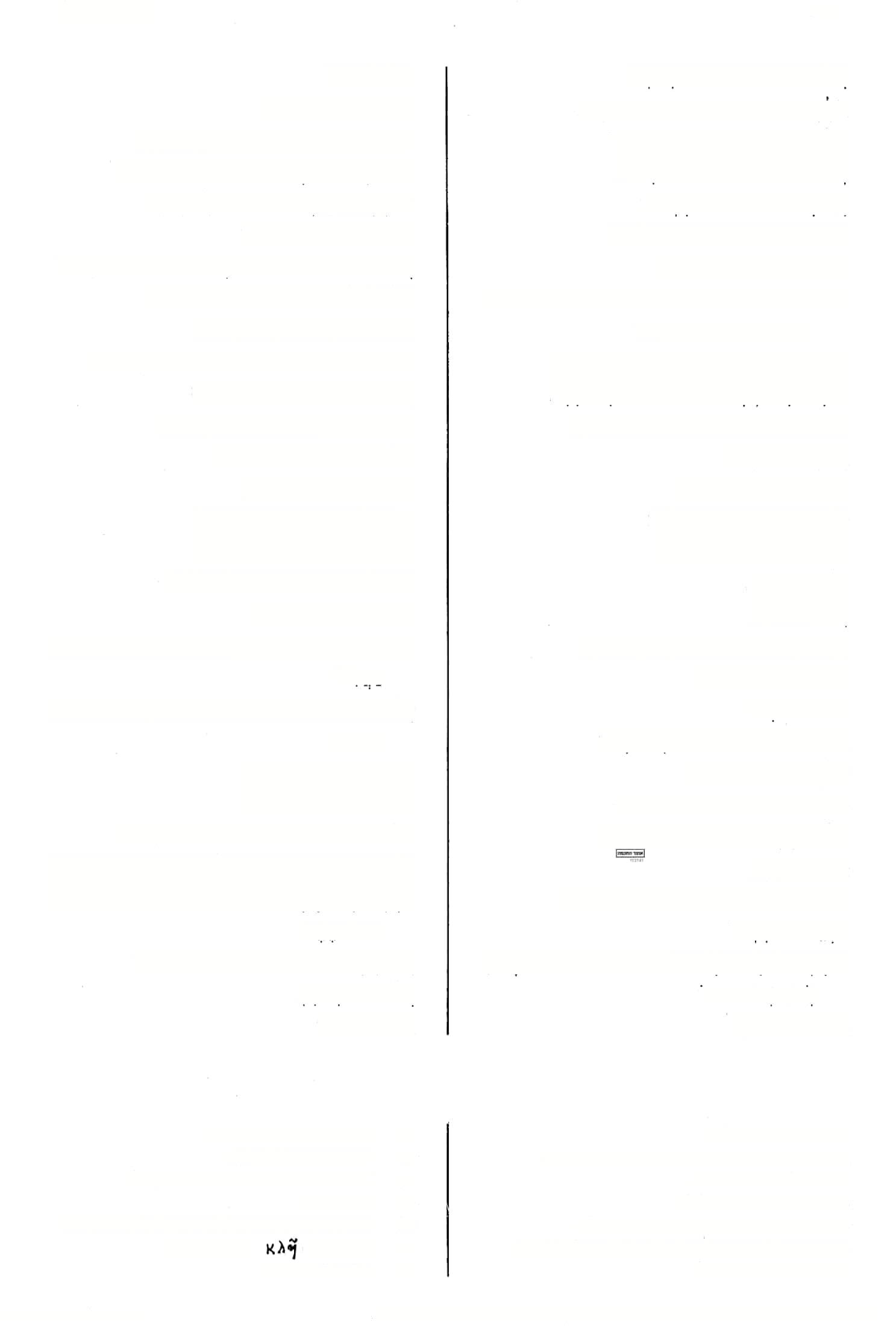 )ב״בקלגב( דמיקלילי )עירו׳ ג א(  דלל )צ( קלוש )תמיד לב ב( הקליל קלילי27 עפרא ק׳  רש״י ה מב׳ קי םע״א> ח׳ מיקלש קלושי )כתו׳סזב(  הקלילא קליל  י28 ושמ״ק: אקלושימקליש )יומא פד א, ע״ז כח א, סב ב(  שרף אותם קלינהו )גט׳סטרע״ב( קלחי כרוב *לחי  כרבא אנו שורפים )מנ׳מבב( קלינן )חיל׳קיבא(  קלחי לפת קילחי  דליפתא ה קלעיתא )ברכות סאא> קליעתא ה איקלט )מעי׳ יא סע״ם 2( קלט22 דאי )ב״בדרע״ב(  קולף קליף29 קולטת קלטה )ביצה יד ב> קלוף קליף קלטו מב׳כזב( קלטיה )סס׳קיטא( הקופל "קליפי3 )פס׳ נב א(  קלטם קלטץהו קליפנא    )בר׳" ב(  אני קולף קלירום31  )יומא פד א> מלת  לחש32 )ב״מנגב(  קולטות קולות קלטן קלי )ע״זלב> נחלש קליש שורף לולי )נדד׳ סח א 2, סט א, זב׳ קי סע״א 2(  החלש מקלש  קליש )פס׳ פד ב( ושורף אותה *לה22 וקלי מחליש קלי   )ביצה ד ב(  שרוף )בניגוד קלוש סוכה טח ב( ,2 )שבת עז א קליש קלי23     מעט לסמיך( לאט לאט )עיר׳נארע״א( לולי לולי )נדהכארע״א(  דק *ליש קל;א   )סנ׳צוב(  שרוף דקה )חע׳טב( קלישא קליא1‘2  )סנ׳סדרע״א(  הקלייה קלשא מב׳יזסע״א(  מ׳האוק׳. קלישא קליבופתא     )חיל׳ צג א(  קליבסת25 )ירמאנחסע״א( קלושים )בניגוד לסמיכים( קלי שי קולו קליה דעה דקה )יב׳ קיג סע״א  - רע״ב( דעתא  קלישתא )= מועטת( מ׳ אה״ת וע״י: קלייה )יומאסטב( שרפו *ליה קלייה קלושה, ?לולה )תול׳קיבא( קלישתא שרוף )ע״זכוב( ’ל]איפוריה25 [קלייה מיקלא שרפת קלית שרף את־אסורו קולך קלו קולם קלייהו אה״תע״י, ד': קלילי,  מ׳ לי׳. אה״ת וע״י: קליל, מ׳ לי׳. ד׳: זוודאי קלילי, מ׳ ואה״ת: זוודין קלילא. כי״י: מקפיל. אה״ת רש״י וי־שב״ם: קולפי, מ׳ בא׳׳פ וע״יא׳: קופלי. בל״יf os            = נחלה, גורל. ועי׳ עה״ש ע׳ קנדי. (26 (27 (28 (29 (30 (31 (32 מ׳, שה״ג: קלנהו. ע׳: דאיקלט, וכן הוא בב״וז, מ׳: דאיקלש )!(. מ׳ וא״פ, ד׳: ונקלה. = קיצור של "קליל". מ׳ ויל׳ שלו׳: קלייה, וכ״ה ביומא סם ב.  = עצם הירך שלראשה צורת כדור  )אבן שושן(. כ״י סם', מ׳: דיקלי. (21 (22 (22• (23 (24 (25 (25• מילון ארמי עברי לתלמוד בבלי / מלמד, עזרא ציון בן רחמים )עמוד 394( 113141ה                                                  ודפס מאוצר החכמה 378 קלתה )סרפ ב אי4, קד א42) שךפה אותה קלצהו—קמחא קלנהו מם׳נוא( מ׳:קלונהו קלתיה )סנ׳לאא-בס שרפה אותו קם  עמד, קם )ב״בדא( עבדקשחרר )ע״זיא2> פטורה ממם קלניא33 קלניא34 קם אפרעיה )ב״קקיזסע״א( עקד על רגליו קם ליה כדרפה מיניה )כתו׳ל גסע״ב,ב״קכ ב,מג ב. עא א, מכות טזא43, חול׳פא ב44) עמד לו ב)עונש; גדולמ מנו45 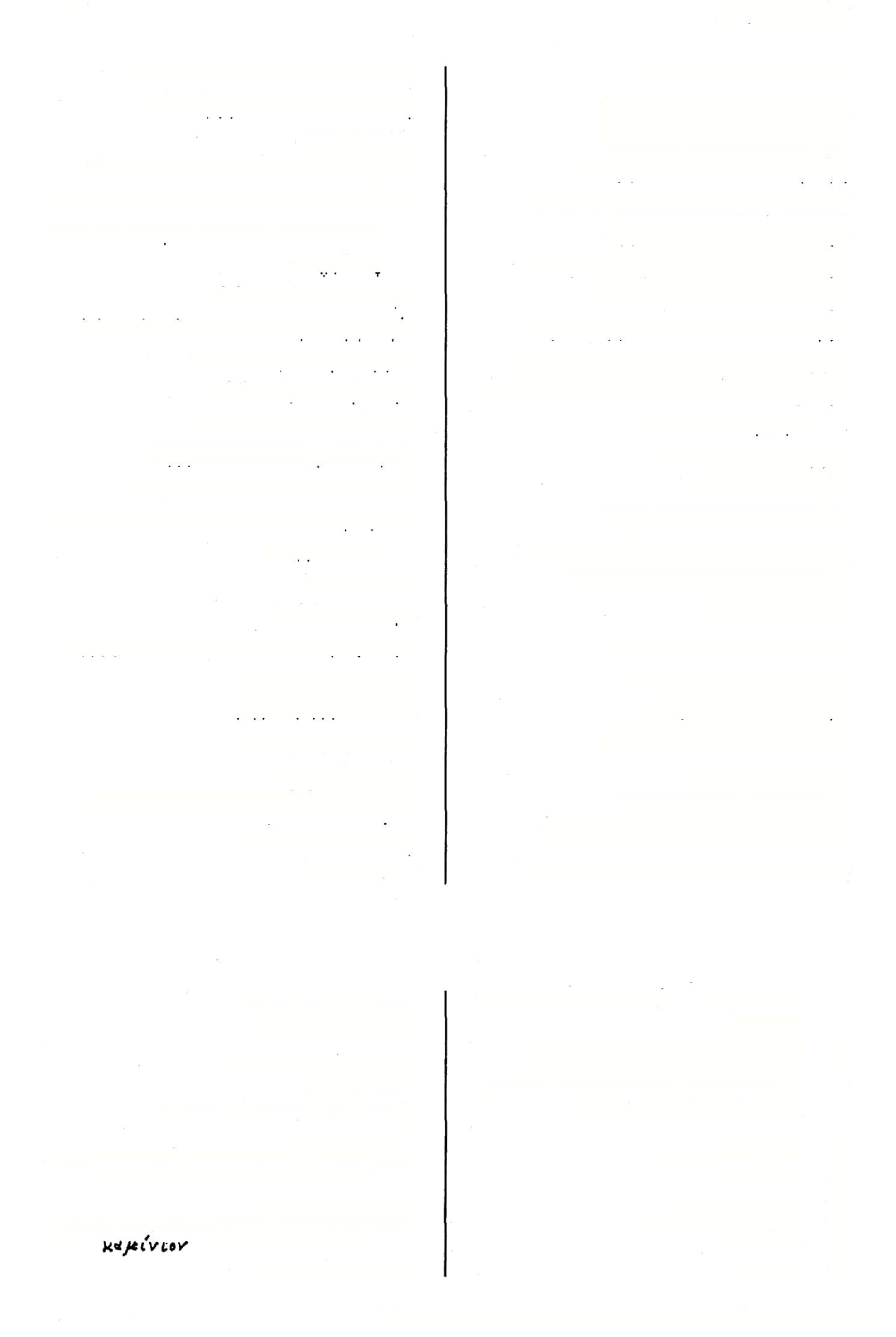 קמא)= קדמא( ראשון קלניתא )ב״בכ א, חול'קב ב(  קלנית35 נחושת קלניתא36 )יומאל חא( נחשת קלל קלסה )כתו׳כאב( קלסה, שבחה 
קלםוח )גט׳כ א 2,עזא 2( קלסוהו, שבחוהו קלפיה )בר׳ל וא ועוד( קלסר, שבחר יום טוב ראשון יומא טבא קמא )סוכהמוב( קלפד )יב׳צב ב,מכוח כאב 37) קלסך, שבחך לשרן ראשון תנא  ראשון46 לישנא קמא תנא קמא קיל א  בלה, ח.ךר, אהל, קילעא )עיר׳סג ב( סלעיוהא )בר׳סאא 38,שבתצהרע״א,עירו׳יחסע״א,גדה מה קמא47 )פס׳קיסע״ב( ר׳ מקמי מקמא48 דידך )ערם לא ב( מלפניך קמא )שבו׳לדסע״ב( מ׳:קמ׳)=קמה( ב( קליעה) של שערות( קילעד )נדר׳בם ב( חךרף קלף )שכתכ ב( קלף 4, הור׳יג כתו׳םזב,םוםהבב(9 מאיךקמא)= דקמאי( קלפידקני )סנ׳פבב( קלפי קנים מודלפני51 ל?3י ב50) קמאי קלפי )סוכהי חס ע״א39,ע״זלס א,מא( קשקשים קלפת )עירו׳כאא( אתה קולף, תקלף ראשונים קמאי קלקול קלקולא יך קמאי דקמך )ב״במ ובועוד( ראשונים של מ׳: קילקולא קלקולה )יב׳קיחא( )נדהכ ב( לפניה לפניה, מפניה עמןה, קמה )ע( עמדו, קמו לקמה מקמה קמה קמו קלקולי40 )גט׳סטא( ר׳קיקלי קלקוליה )"׳יזא( קלקולו לקלקלא ניב׳קבא( מ׳: לקלקלה קלש )יב׳צחב( נחלש קמוניא52 חלילא )ע״זיט חפירה  תלולה53 קמוץ )חול׳נא(  קמץ54 קלש[א] )מעי׳חב-ס׳( נחלשה קלסישא )זב׳י זסע״א- וז׳ח אוק׳( נחלשה קמח קמחא קלשת  עיר(,גא 4> אתה מדק)= ערשה דק( מ׳:קאיםבדרבהמיניה. ור׳ לעיל ב״קים". דבריו הובאו בתחילת המש׳ או הבר׳ בלא הזכרת שמו. מ׳א״ם: מקמי, ד״ו:קמי. ר״ג: מקמי. מ׳: דקס׳ )=־ דקמןז(, אה״ח: דקאמ׳. אה״ת: דקאמ׳. רש״י בכתו׳: מה דבר זה שאירע לפני עתה, ובסוטה: מה יש לפנינו, מה אירע עכשיו. ועי׳ ערוך ע׳ קמא. . Gemonia  מל״ר  ע, : חפירה מלאה אפר מגופה,  שמשליכין בו  חייבי מיתה. פ״א לכבשן האש )=                            בל״י(.  ־= תן לי מעם בקומץ. (44 (45 (46 (47 (48 (49 (50 (51 (52 (53 (54 מל״ר colonos ׳s        0 / 10)0 א      = עבד משוחרר )עי׳ עה״ש(. מל״ר coIonia , = מושבה רומית הפטורה ממם. ע". עוף שכולו עצמות, ואין בו אלא בשר מועט. כי״י ועוד, אה״ת: קלונית, ד׳זקלוניתא, הלשון־בבר׳, ונראה יותר, שהיא עברית ולא ארמית. מ׳,  ד׳:  קילסך. מ׳:קלעתא, ז״:קליעתא. מ׳, ד׳: קילפי. ע׳: קיקלי, ם׳: קילקלי. מ׳: קלחי׳, אה״ת: קליתיה. אה״ת: קליתא. מ׳: קלב״ם. (33 (34 (35 (36 (37 (38 (39 (40 (41 (42 (43 מילוןארמיעברילתלמוד בבלי/ מלמד, עזרא ציון בןרחמים) עמוד 395( 113141ה                       ודפס מאוצר החכמה קמחא-קמצא לפניהם קמייהו )פס׳ לט סע״ב - מ רע״א, מג׳ ז ב( דאכישונא55 379 קמחא לפניהם לקמייהו65 .קמח של שעורים קלויות מלסניהם, מפניהם מקמייהו קמח חטים )בר׳לוא( קמחאדחיטי )סוכה לא א, ב״ב קל ב( לפניכם קמייכו קמח סלח )תע׳כדב( קמחאדסמידא ראשונה קמךתא קמח שעורים )בר׳ לו א ועוד( קמחא56 דשערי ראשונות )גט׳"  ה  ר׳קמנא 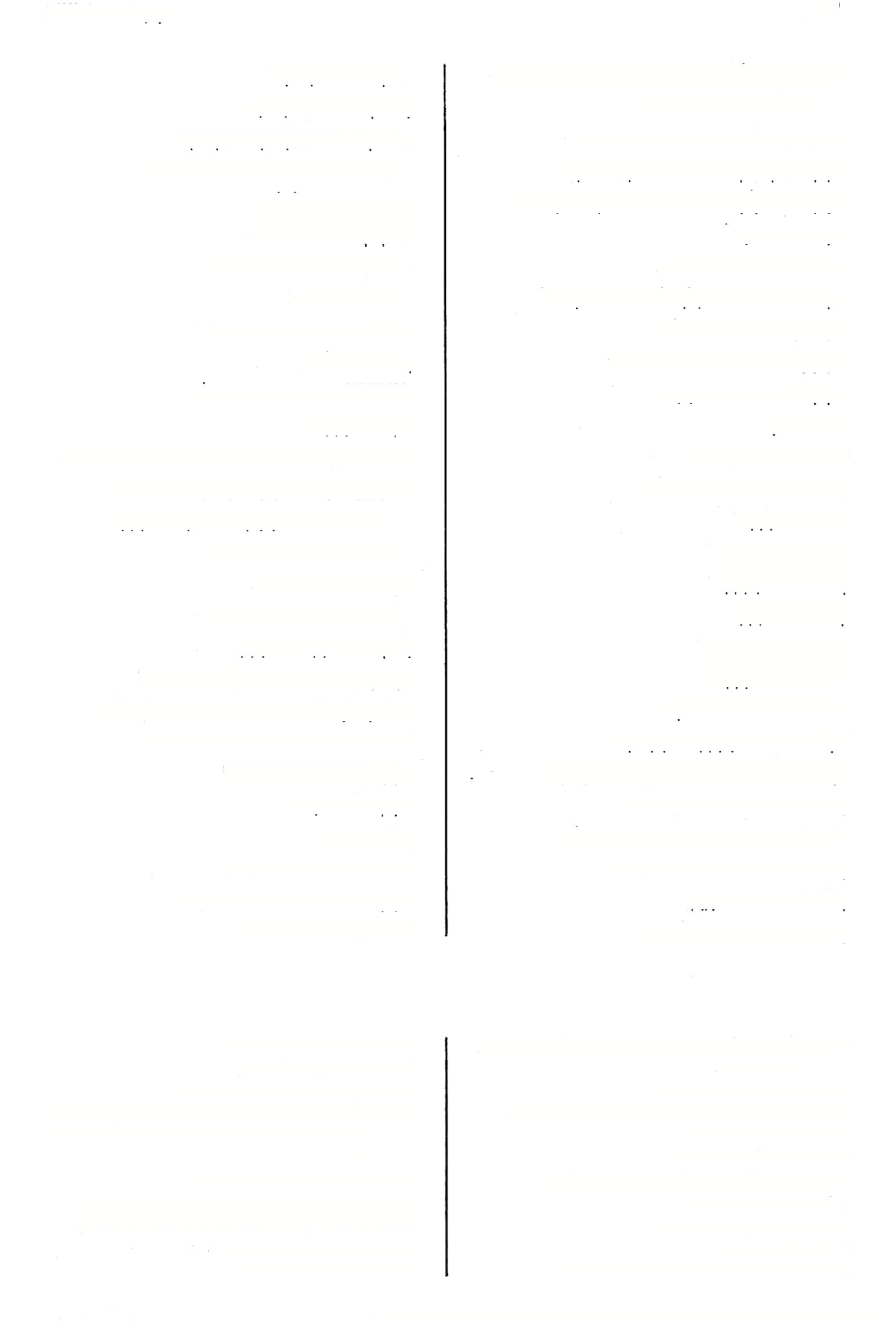 קמייתא קמינן66 קהדק ת קמחו )נז׳לטא( קמחיה ק?טא 3  קמיעים ב קמיע <שבח סב א קמי קמיעי )סנ׳צהא(  קשרו )רש״י: הכניעו( )גט׳מזא(  קשרם קמטיה קמטינהו קומץ ה!מיץ ארגז58 )בר׳כויע״א( קמטרא57 אני קומץ )מנ׳קהבם לפניך קמיצנא קמך ארגזים )מג׳כוב( לפני קמטרי קמי )ב״מצגבועוד(  ראשונים שלפניך קמאיךקמך לפני, מל?ני מקמי )כתו׳ סט א 2, כי  אתיא  הא  איתתא  לקמך )נזיר כב ב> כמלפני פמיקמי כשתבוא אשה זו לפניך ב״ב םו םע״ב 2( לפניו קמיה ר׳ קמך )קידו׳ עב  ה מל!מדד6 לפני ד- רמיה לפנינו, להלן )סנ׳קיגב(  מ׳ק׳:קמן למן רקמן שלפניו לפניו דקמיה לקמיה לפנינו, להלן לקמן68 לפני ד- לקמיה דלקמן    )עירו׳ כזב(  שלפנינו, הבאים מאי   הלמן69  )פג׳טוסע״ב(  מהו  שלפנינו70 מלפני מלפניו -ד59 מקמיה מקמי)ה( )מ״קיזא(  ר׳מאידקמא לקמן71 מאי שלפניו )שלהבא( דלקמיה60 מט׳" ב(  עמךנו למנא2ד ולקמיה60   )כתו׳ נם א( ולפניו  )= ולהבא( מעט א73 למ קמיד1   )שבת עט א ועוד(  קמוח61 חגב קמץ )מנ׳קהב( מ׳:קמיץ )שבת עז ב, יב׳ קכא כ( קמץ קמץ למצא ב62)  מקשה עצור63 )שכת עד ב, קי א, פס׳ מב )שכת קי א, פס׳ מב ב( )יב׳סדב(  .נעצר קמיט קמיט קמיט ר׳ אייל אייל  קמצא קשים64 )חול׳קיבב( קמיטי תמיד אחרי הפעל "אתא". אה״ת: קמנא, מ׳: קמנן. ס׳ רע״י: קמר, ד״ו: קמן )= קמךז(. עם הפעל "אתא". בכתו׳ כ א )מ׳(, קידו׳ עב ב )מ׳ ואה״ת( וב״ם קיג א )כל כי״י ורש״י( )בלי "אתא"(: קמן• אה״ת: מאי האי, מ׳: מאי דקא... רש״י: מה זאת הבאה לפני עכשיו דבר חדש כזה. מ׳: מאי דקמא, רש״י: דקמן, כלומר היכי מתרמי. אה״ת, מ׳: קמנו, ד׳: קמינן. תמיד  - במשפט עברי. (65 (66 (67 (68 (69 (70 (71 (72 (73 כך במ׳ בכל המקומות, ע׳: אבשונא, ד׳: אבישנא )פס׳(, אבשונא )מג׳(. ביומא פג ב - ד״ח: קמחי. לגזרון המלה ר׳ פיה״ג לכלים פט״ז מ״ז )עמ׳ 47(. לספרים, ועי׳ רש״י. כך בכל מקום בס׳ וה׳. בניגוד ל״השתא" ול״מעיקרא" )נדה לט ב(. = נשרה בקמח ומים. כל כי״י ורש״י, ד׳:  מקמיט. = קיבה עצורה. רש״י: צומתיז כלומר: איו ממהריו לפלוט. (55 (56 (57 (58 (59 (60 (61 (62 (63 (64 מילון ארמי עברי לתלמוד בבלי / מלמד, עזרא ציון בן רחמים )עמוד 396( 113141ה                                                  ודפס מאוצר החכמה 380 קמצו —קנסנא )ב״מפזא( קינטרים ק[י]נטרי86 ■קמצו74 )חול׳נא( קמצו קונה )תול׳מהב( קנים )באיברים( קני )צ( קני קני קני קומצים )בר׳ נד ב( נמלים )סוטה להא> חגבים קמצי קמצי קמצי ציר חגבים (2 ב <שבת קי מדניני דקטצי ק.נה)צ( קני חגורה (2 ב )שבת נס קמרא מ׳ ה׳: קנו 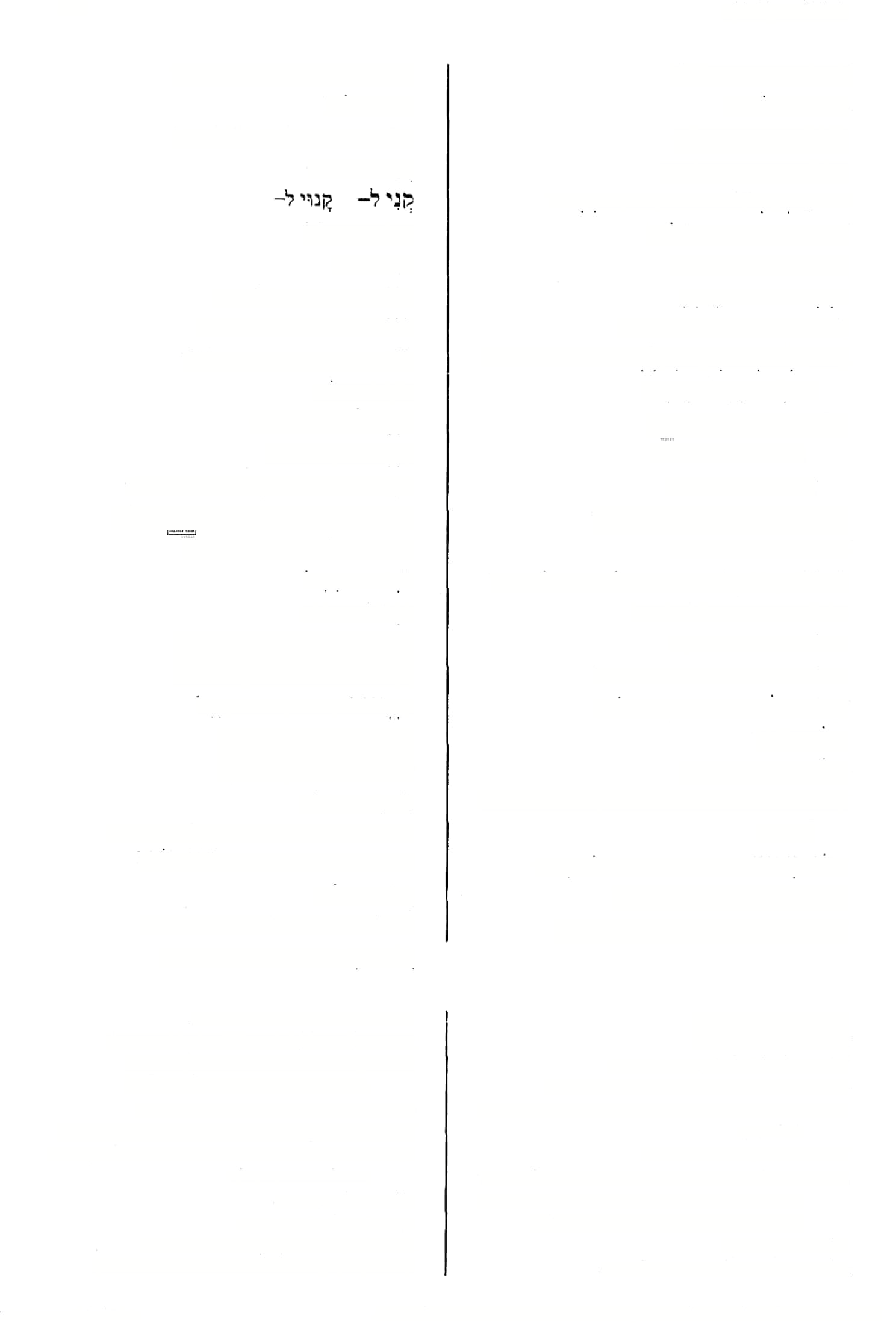 קנא )ב״מקדב2( קני קני אבנט עמדת )הור׳יגב( )חגי׳טוא( קמרא קמת א ב: תיקני ר׳ )ב״מעגא( קני עמדה ב כ״פ( )נדר׳ נ א, "׳י קמת ב ור״ח: זבני מ׳ )פם־לאא( קני קול (2 <גט׳ ו א ?!גלתא קן  קולמוסא וקן קונה קנחה ל- קנה )צמח( קמא קניא ל- קניא הקולמוס וקול המגלה75 קנא76  )חול׳ עז א 2(1             _ _| דקנא משכה ריריה77 קנה )מאיברי הגוף( )חול׳<יאא( קמא דקנא גרמא ריריה78 קונב )= חוקך יךקות( )שבתעגב( קניב )בר׳ כתא( ר׳לאיקנויי לקנאויי79 חתוך88 )ביצה כבא( 87 קנ[י]בא קנאתי ב ס )סוטה קנאי קנאו קנייה שקניתי ושאקנה <2 » ב )כתר הקנאי וךקנינא קנאה קנדה ע׳:קניבא )ביצה כבא( קנבא קנה אותה )מנ׳כתב( קני[ן]ה89 קני מ,: )קידרפאא( קנה מקנה )צאן( סוטה לד ב( קניינא קנא כי״י ורש״י: )חול׳עזא2( קנה קמיניה  )יב׳נזא,עהא(  קמנו קנה אותם מדר׳ פח א( קנהןתהון א( קנים )שבתקנה קנין90 קנו80 קנו אני קונה, אקנה קנינא )ב״מקדב2> קנו קנו81 קננהו ר׳ )92 קנינו )ב״ק קא אי9, ב״ב קלח קנינא קנינהו קי3ו[י]יי?    )סוטה כה א 2  - מ׳(  קנויו  )של  בעל לאשתו( אותם קנה )חול- קמא םע״ב( קונס קנינהו קנים קנדי מקנא   )סוטה כד א, כה א 2(  קנא מקנא לקנדי82  )ב״ממזב( ר׳לאקנויי קנסו מ׳ ורש״י: )מ״קיגרע״א ם קנים קינטרא   ב״מפזא(83, ככו׳נא84)   קינטר85 קנ)י(םנא  )נז׳כרע״ב2-ת׳( קנסנו מ׳: קנטירין, ר׳ א ב: קונטירא. אה״ת: קינטר, ע״י: קנטיר, מ׳: קונטריק )!(. 
) sesteri מאה אלף =) centenaria מל״ד = עשרת אלפים דינר )= כ 40 ק״ג כסף(. מ׳ ה׳ ר׳ א, אה״ת: קנסירי, ע׳: קינטרא. ע׳, רש״י ב״י: קינבא, כי״י: קינסא )עי׳ ד׳׳ם אות ל׳(. רש״י:  למחוט ראש הפתילה, ע׳:  פי׳  לחתוך ראש הפתילה שנעשית גחלת. רש״י, מ׳: קניי׳. מ׳:קנים,רש״י:קניא. מ׳: קננהו, ה׳: קנינהו )ונמחקה היו״ד(. ם׳: קננהי, וצ״ל: קננהו, כמו בהק׳ )חול׳ לס ב(. (83 (84 (85 (86 (87 (88 (89 (90 (91 (92 לקחו מעט בקומץ. ועי׳ ערוך ע׳ קן א׳. כי״י ורש״י, ד׳: קנה, ר״ג: קניא. ע׳ )ע׳ רר(: פי׳ במקום שנמשך בעצם ריר... ע׳  )ע׳  קד(: והוא  הקנה אותו  העצם ריריה והוא לחלוחית... פ׳: לאיקנויי, ד״ו: לאקנויי. ראוי להביא כאן הערת רש״י )בכר נו ב( לשורש  זה בלשון חכמים: "והאי קנו לא להח במעות אלא קנו שנפלה להם בהמה )שט״מ: בהמות( מאביהם". מ׳ ה/ ד׳: קני. פ׳ ר׳ א ב וכל הראשונים: לאקנויי. (74 (75 (76 (77 (78 (79 (80 (81 (82 מילון ארמי עברי לתלמוד בבלי / מלמד, עזרא ציון בן רחמים )עמוד 397( 113141ה                                                  ודפס מאוצר החכמה קנישקנין —קפצה קפדי  מקפידים קפדינן אנו מקפידים 
קפדיתו <ב״מלזא,חול׳קזא( אתם מקפידים קפדן שבתנזא(,2קיד׳יאא( מקפידות 
ר;פדנא )ב״קפזב2> קפדן 
קפוטקאה  )חול׳ כזב( קפוטקי) עלש ם מקומו( קזיפולא6 )ב״בדרע״ב( קלוף 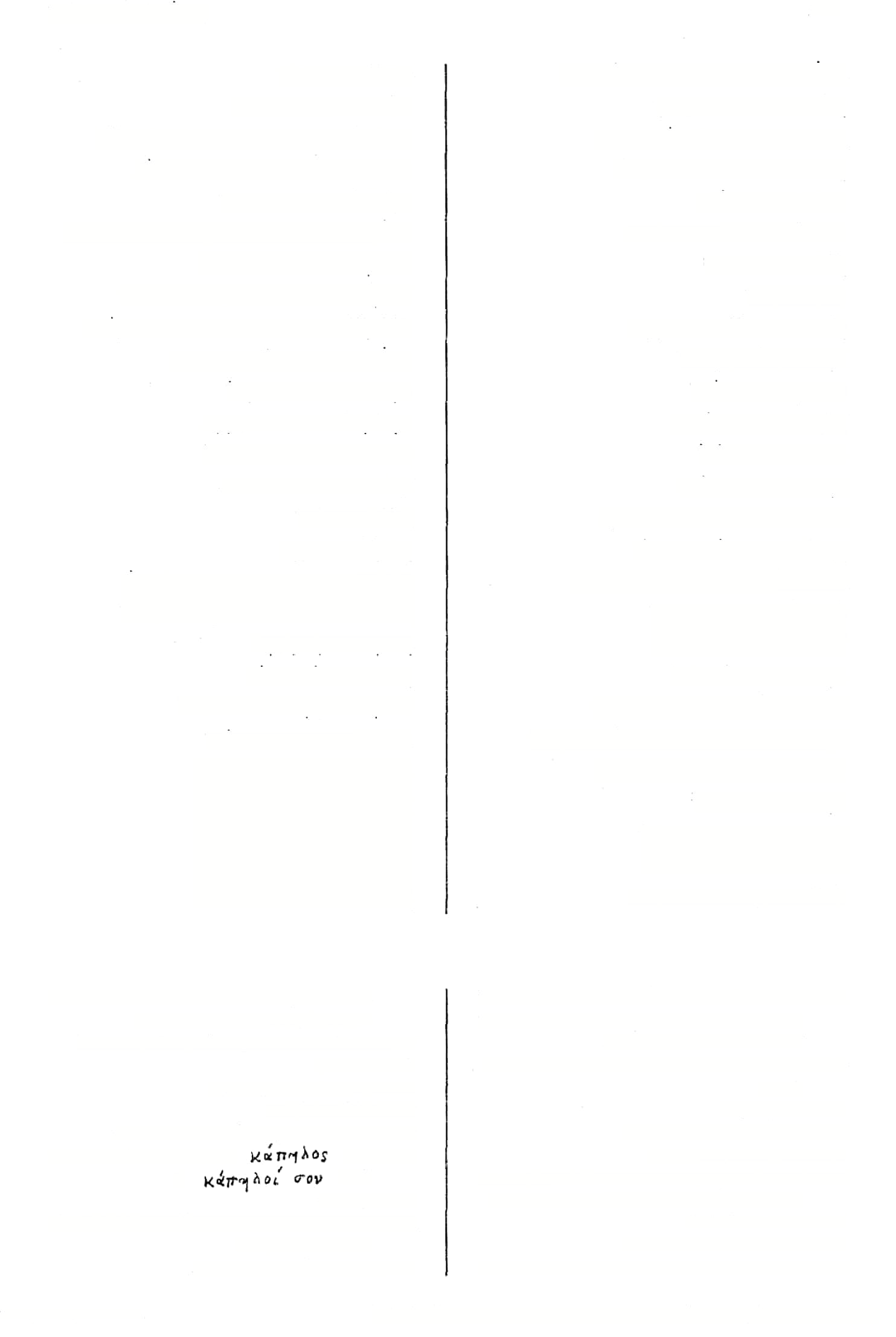 381 קניץזקנין )שבתס בם רעוה  קנישקנין93 קנית )יב׳םב ביעוד( קנית 
קנית )כר׳נ יא( אתה קונה, תקנה קנית!)ב״בקעברע״א(  קניתם94 קננהו קנה אותם 
קננהי )כתרע ט א 2> ח׳:קננהו קנם )גט׳» ט קנס קפולאי )שבת קנב ב( חופרים )בקרקע( קנס קנסא ליפופא )בר׳ נז ב, נדה כג א כ׳׳פ(  )ת״א:( .ינשוף קפוץ )יב׳סגא( קפץ)צ(,הץדרז 9,זב׳פ א( קנסו קנסוהו ב5 קנסו )גט׳מד )קנםוה)ו96 קפחיה  )יומא פג ב> קפחו קפחינהו  גט(, כס ב ס קפחם ללי  )שבת קכט א ועוד( צף )ב( לפי  )חול׳ צג ב(  ר׳ מיקפא קנסוה קנסו אותה קנסי )יב׳צאאז קונסים קנסיה קנס אותו קנסינהו קנס אותם מקפיד הקפדה קפיד קפידא קנסינהו97 )ע״זנבב( קנסו אותם קנסינן אנוק ונסים, נקנס ב 2, גט׳ עד ב( הקפלתו )כתו׳ עב ללידיה קנקניה98 <שבתקחא, ב״בכבא( קנקנו קפידנא )ב״מלוא( אנימ קפיד, אקפיד קפיזא מדה  קטנה7 לפיזי מדות קטנות קפילא8  טבח) = מבשל, ע׳( קפיץ )עית׳כטבועוד( קופץ (*לפי9  )נדה ח ב 2( קפצה קפלי )שבתקנבב( חופרים "קפלי1  )סנ׳קיא(    ד׳  קופלי ללפצא”  )ב״קלחא( לקפץ קפצה  )ב״ב כב ב ועוד( קופצת קנקנך )ב״בצ חא( קנקניך קסים  )גט■ םח ב( קוסם  )ב( קסמא !שם( קוסם )ש( קסנןיתא" )כתי׳מאב( ?לבים)?(’ 
קפא )פס׳קטוב-קטזאכ״ם( תולעת  שבירק2 קפא קפא )פס׳קטזא( מלות לחש 
לפא )בר׳נ וב( כפה3 
לפא   )סוכה נג א ועוד( צף)ע( 
קפדא4  )שכת" א(  ר׳ קפדן 
לפרו  )ב״ק  קיז א(  ח׳ ה׳ : קפדי ארמית מלשון קיפוי כגון נפיחה, והרוח שאוחזת במעים מן המאכלות נקראת קפא מפני שמנפחת. אות >| ביונית = 20 , ועי׳ ערוך ע׳ דיקא וע׳ כפא. מ׳:קפידן. פ״ב-מ׳:קפידן,ד׳:קפדא. ע׳ ונד, ד׳: קילפא. לפי "רש, : מחזקת ג׳ לוגים, ועי׳ ע׳ ועה״ש. (3 (4 (5 (6 (7 ע׳: כוס של זהב וי״א של זכוכית או של כסף, ויוצאין ממנו בשני קנים דקים משני צדי הכוס, וחלולין הן ושואבים בו שנים כל היין שבכוס. 
 = קבלתם קנין.  מ׳ ור׳  ורשב״ם: אקניתון,  תום׳: אקניתו. מ׳:)קא(קנםו. כך בכל המקומות  בכי"׳,  ובד״ו. (93 (94 (95 (96 , השבעים תרגמו "סכאך" )ישע׳ 01 מל״י א כב( כך גם מ׳. (8 (9 כך גב בכ״י ספ/ מ׳.׳ קנסו. בשבת: תהי אקנקניה, וכן בב״ב "בכי(,  ועוד, ד׳: תהי ליה בקנקניה( "ופירש, : הריח, כלומר: עמד על סיבו. (97 (98 פ׳ אוז״ת: קופלי, וכן בערוך ע׳ קלד. "רש", ": קולפי )אבל בד׳ שת׳: קופל, (. ת״א של '׳לנתר" )ויק׳ יא כא( . (10 נ נ ) ע׳ מ/ ד׳: קיטגייתא. עי׳ הערת בעל עה״ש ע׳ גר יא. ערוך בשם אביו ור״ח, ר״ג : ארס שבירקות. רה״ג: כל׳ (99 (1 (2 מילון ארמי עברי לתלמוד בבלי / מלמד, עזרא ציון בן רחמים )עמוד 398( 113141ה                                                  ודפס מאוצר החכמה 382 <שם( קקואה)שםעוף( קקואתא14 )0נ׳ צה א ועוד(  קפצה לו הארץ קפצה  —קרבינהו קפצה  ליה  ארעא )פס׳קידא(  מין  ירק16 קקולי15 )שם( )שבתקלדא(  ר׳ מיקר קר )קיד׳לב(  קופצים, יקפצו קפצו דלעת קרא קופצים, יקפצו )כתו׳נבב״ב״קכאב( ק?צי קרא הכתוב, מקרא, ור׳ מאי קראה קרא קרא )סנ׳צדב-מת״י(  קץ, מאס קצץ: א( חתך, ב( קבע סכום קץ קץ אמר הכתוב 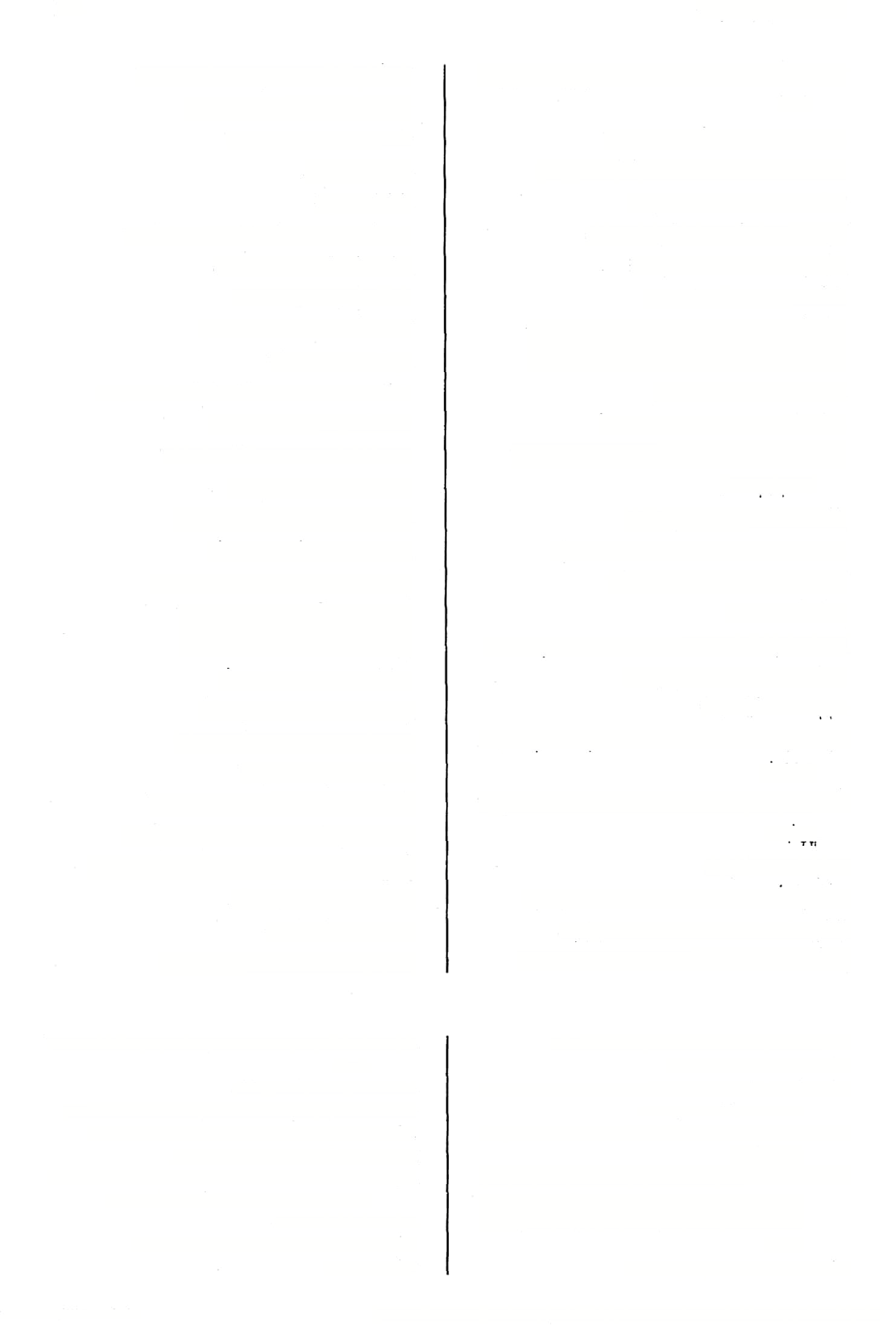 אמר  קרא )ביצה כה ב(  הקצבים קצכי׳א ר׳ קרו <מג׳ ל ב( קרא )גט׳  ״ א( קצצו, כרתו קצו ר׳ קריא )חול׳ קלס ב( קרא18 )בר׳סזרע״א(  סריסים )= שומרים( קצוצי )ש(19 קו־א קרא )כ״קצוא(  קצצות )= נסרים( קצדצךתא )כתו׳ם־סע״ב( מ׳ ורש״י ורי״ף: קורא קרא « ב(  קטעוה )כרי׳ קציוה ר׳ קרי )בר׳לרע״ב( קרא20 קצצו )ב״מ קח א, ב״ב ם ב 2( קצייה מ׳ק׳:מדקרו )סנ׳נחב( מדקראו )ב״מ צג א> ואינו  יכול לקצץ ולא  מצי  קציץ )פס׳ מת ב(  קראתי קראי )= להתנות( כתובים )= פסוקים( קראי21 קציצה12 )ב״קסזא( קציצתא קזני מקראות תרי  קראי חולה )ב״בקנגא,קנדא-בנוסחשטר( קציר קראי   פס׳קיזא״ע״זמא(22)  קראים23 מ א, ב״ב טז ב(  חולה )נדר׳ קציךא קך)א(נהו24   )סוכה לח כ(  קראם חולים קצירי )כתו׳ קג סע״א( קראה קראת25 )נדר׳ מט כ ועוד(  חולים ותשועזים ומריעי קצירי )שבו׳ מזב(  קרב, גש קרב קצ-צתים )מעי׳ י ס קצצתינון ה )ב( )יומא כד, ב( קר קרבא כובס )ש( קצרא ב,יז א(  קרבה )ב( )תמו׳ סו קרבה בית )תע׳ כט ב>  כובסים  של רב דבי קצרי קרב, מלחמה קרבא המךרש )סוטהלגא(  להלחם לאגחא  קרבא לקץ א - מדני׳( )סוטה בא א, ב״ב ד "PH יך לקצר! )גם׳ נו א(  נעשה מלחמה )תמיד לב א( לעשות מלחמה נעביד  קרבא למעבד  קדבא מקצתה חדשים מקצתה מלחמות )ע״זחם קרבי א - ממג״ת( מקצתם )תע׳ יז ב, מ׳ סר מקצתהון קרבים )ב( קרבי )יומא פד ב, גם׳ סזם( מקצתם מקצתייהו הקריבום )זב־ קיט ב 2( קרכינהו26 )חול׳ סג א(  קקואים )שם עוף טמא( יוהואיי1 אה״ת: קריא, שוני; קריא/ ד״ו: קרי, מ׳ ר׳ א ורש״י: ואמרן. = קורא מקרא ובקי בו. מ׳: פוק קרי קריז, כמו בהק׳ )יב׳ מ׳ א׳ וכחו׳ נו א(. בכרי׳ יא רע״א - רש״י וס״א בשמ״ק:  בקריאה. ערוך )קר סו(: קיראי, סי' אדונים. = בעלי מקרא, חכמים גדולים. רש״י בע״ז: חכמים גדולים שהם כדיי לסמוך עליהם כעל המקרא. מ׳, ע״י: קרינהו. אה״ח, מ׳: קרא, ע״י: קא קרי, ד׳: קריה. עי׳ ד״ס. (18 (19 (20 (21 (22 (23 (24 (25 (26 = ססקי בקעת )פיה״ג 118( = גזירי עצים. ע׳: קוקאי, ר״ג: קקנאי. מ׳:  קקאותא, ע׳:  קוקיחא,  ה׳:  קוקייתתא,  ר״ג: מקקניאתא, ר׳ ב: ירקרקחא. 
ע׳: קקוליא, מ׳: קילקולא, מ׳  ב וא׳׳פ וע״י א׳: בקקולי )ת׳ אקקולי(. 
ר״ב: ״מין ירק בל״י ורו׳ ( ז/Kai A           ) ונקרא פעפועין, ירוש׳ דפיאה פ׳ מאימתי כל אדם )פ״ח כא רע״א( פעפועין... קוקלין". ובעל עה״ש משיב עליו )ע״ש(. 
מ׳: קרו, הכ״ח: קרינן בספרא. (12 (13 (14 (15 (16 (17 מילון ארמי עברי לתלמוד בבלי / מלמד, עזרא ציון בן רחמים )עמוד 399( 113141ה                                                  ודפס מאוצר החכמה קרבן—קריבו קלטופני )פס׳  ל ב, כתו׳ קז ב, ע״ז לג ב( סךקים )בכלים( קלטליתא )ב״מסבאועוד(  קרטלית37 383 קלבן27 )חמו׳כ א( קרבות )ב( קלדויי ויב׳טזסע״א( קלדויים) עלשם מקומם( קרו28  קוראים דלועים קרי קרבו )קרבנות( (3 קרויב )בכי׳ד  ב 3 )ע׳(9 קרי38 קלרןתאי מדר׳נאא( דלועיןז וחלים 3יעיד( לקרב אותה א9?םר ע"ם0 לקרובה )קיי׳ קורא לגלי40 נז׳: קריבתיך קרובותיך )כתרכגסע״א( <זב׳להא( קרוי 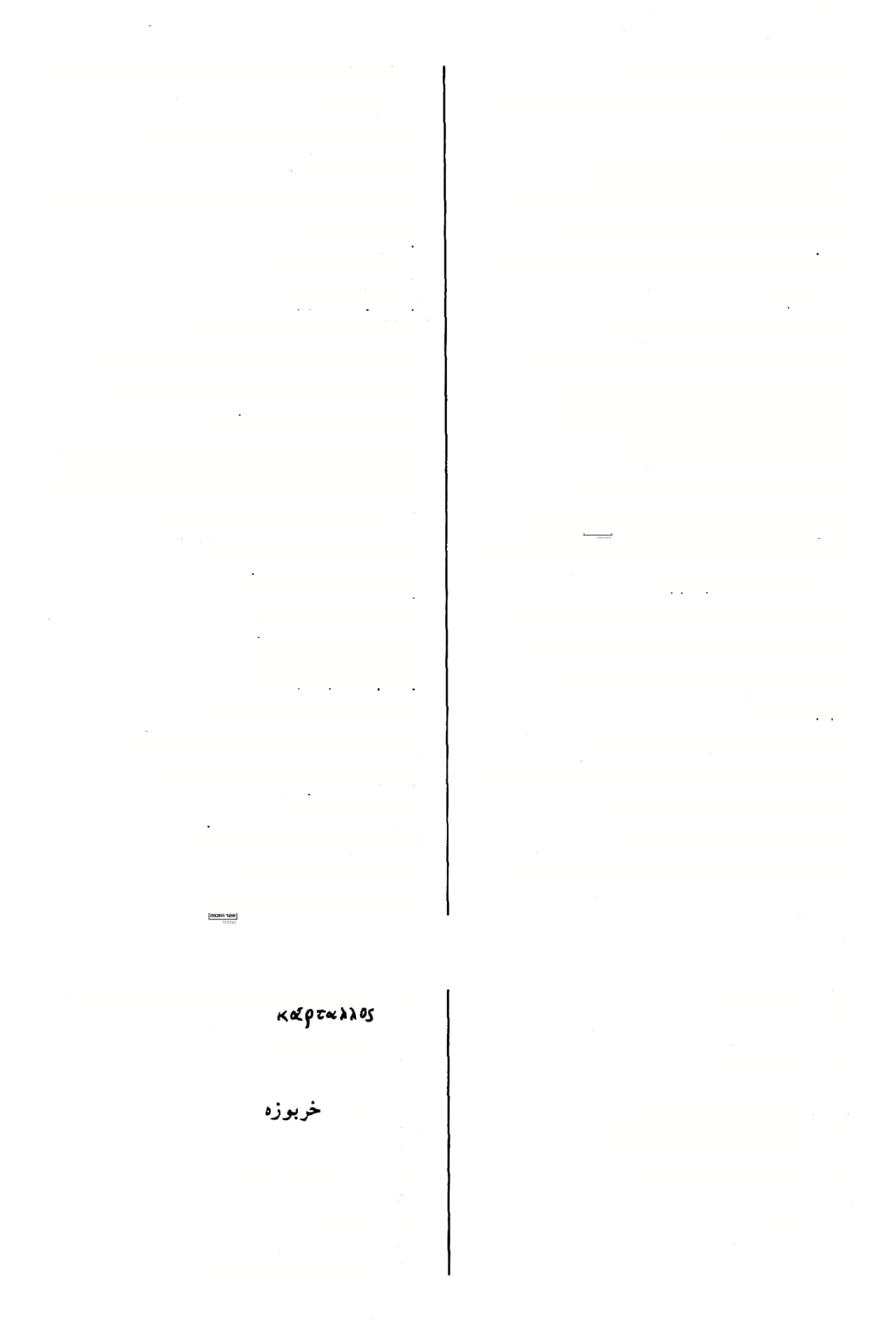 קרי לןרובי )שבתנ גב,שבו׳יזב,ע״זלח א,זב׳פוא,סב׳פאב( קרי, קרי קרא קרי )מ״קכהסע״א( מ׳: קירייא 
ביקרי מג׳יבסע״א״סוטהיא(42) בין דלועים קריא )בר׳נ זב,נדה בגאב״ם( ח׳וע׳:קדיא 
קליא )בר׳סב בועוד( קוראת 
קליא לשומעזמא )סוטהג ב( תולעת לשמשום לאו בני קריאה נינהו  <יב׳ קד ב> אינם בני קריאה)= אינםיכולים לקרא( )ל(קן.רב לקרובי )מג׳י בא ,סג׳קיא( לקרב קרובימיקר בי31)תמו׳י דםע״א> ר׳ קרבי לקרובי )ב־׳?!קיא( כל כי״י: לאקרובי קרוביקרבה )זב׳קיגא( קרב קרבה לקרוביה )ב״בקסחא( לקרבו 
לקרוביה )גט׳נ וא( להקריבו )קרבן( קרוביה )יב׳ק!א 32,ב״בקנה ב323__ב׳ קריביה (1) קריב)בקרבנות( קרב קרליא34 )שבת מה כ, ב״ב קכג א( קרא )= בעל עירו(,םה א( הגש קריב מקרא(,פ"א: בן־כפר קריב )מג׳יבא( קרב קליב )ב״בלגא( קרוב קליכא  קרובה )ב( קרוקיתא )נדי׳מאא( מ׳א ה״ח ע״יויל׳ ליתא לקרורינפשייהו )שבתח  ב( לקרר עצמם קרחקרחייכי )פס׳קיא( מלות כשוף בקליבא43 )סב׳צוב( בקרוב קליבאי )נדר׳כגא  קיד׳פהב45) קרובי ח׳ואה״ת: קרחא קרח )®נ׳יבב( קרחא קרחה )ב״קנחסע״א( קרובה )ת( קליבה46 גסע״ב> ביןהקרחות) עי׳ רש״י( ביניקרחי <חע׳ קרובה קליבה קרחינא )שבתקנבא(  שממקום36 קריבו )פס׳מ גא  2,פוא> הגישו קליברל-  הגישו ל- קליברתבא  קלבו שלחן קרחנני )פס׳קיב( מלת כשוף קרטופני )ב״קםוא2( בקעים) בעור(, חטטים = סל קטן )מן "קרטל", תום׳ שבת פ״ד ה, והוא מל״י 
-  סל,  והשבעים תרגמו  בה אח "דודים" במ״ב י ז(. מ׳ וע׳, ד׳: קרא. 
בעל עה״ש מגיה )ע״פ גירסת כ״י אחד: קרכוז(: קרבוז מל״פ בכמה מקומות שהנושא הוא רבים - הנום׳ בכי״י: קרו. מ׳ ואה״ת, ד׳: בקרי. אה״ת: בקרי, מ׳: בקארי. אה״ת: בקרובא, מ׳: בקרובי', ס׳ ויל׳: בקרוב. מ׳: קריביי. מ׳: קריבי׳. ה׳: מקרבה )והוגה: מקרבא(. (37 (38 (39 (40 (41 (42 (43 (44 (45 (46 מ׳, ד׳: מקרבן. בכמה מקומות בד': קרי, אבל בכולם - מ׳ ושאר כי״י: קרו. מ׳, ד׳: לק ורבה. מ׳: לקרוב׳. מ׳ ורש״י: מיקרב נמי קרבי. מ׳: קריבים )= קריבי׳ = קריביה(. פ״א - מ׳: קריבי׳, ה׳: קרובים. פ״ב לי׳ מ׳ ה׳. עי׳ הערת ש׳ אברמסון בב״ב. והזכירו אותו המין לר׳ יהושע בן קרחה לרמוז לשמו לגנות. (27 (28 (29 (30 (31 (32 (33 (34 (36 מילון ארמי עברי לתלמוד בבלי / מלמד, עזרא ציון בן רחמים )עמוד 400( 113141ה                                                  ודפס מאוצר החכמה 384 לרינשא   )נדר׳ י ב(  ט׳ נד: קורנסא ללי?}  )קידו׳עדא(  קרוע קריבי —קרנא לליבי  )יב׳נחא> קרובים )ב( לליביה    קרובו, קרוביו נד:קירעא )בר׳מגרע״א( לריעה קריכיי  )ב״מסזא( קרובי סופג, בולע )5 פג א8 , מנ 57 א , צת 56 ב )זב׳ עט לליל הקרבתי את״עצמי )שכת פט  ט לריבית נפשאי ת( קר ) לליר קרובי )בר׳ נו א( קליבך )ת( קרה ללירא קרובי )נדר׳ כג א( קליבך קרים 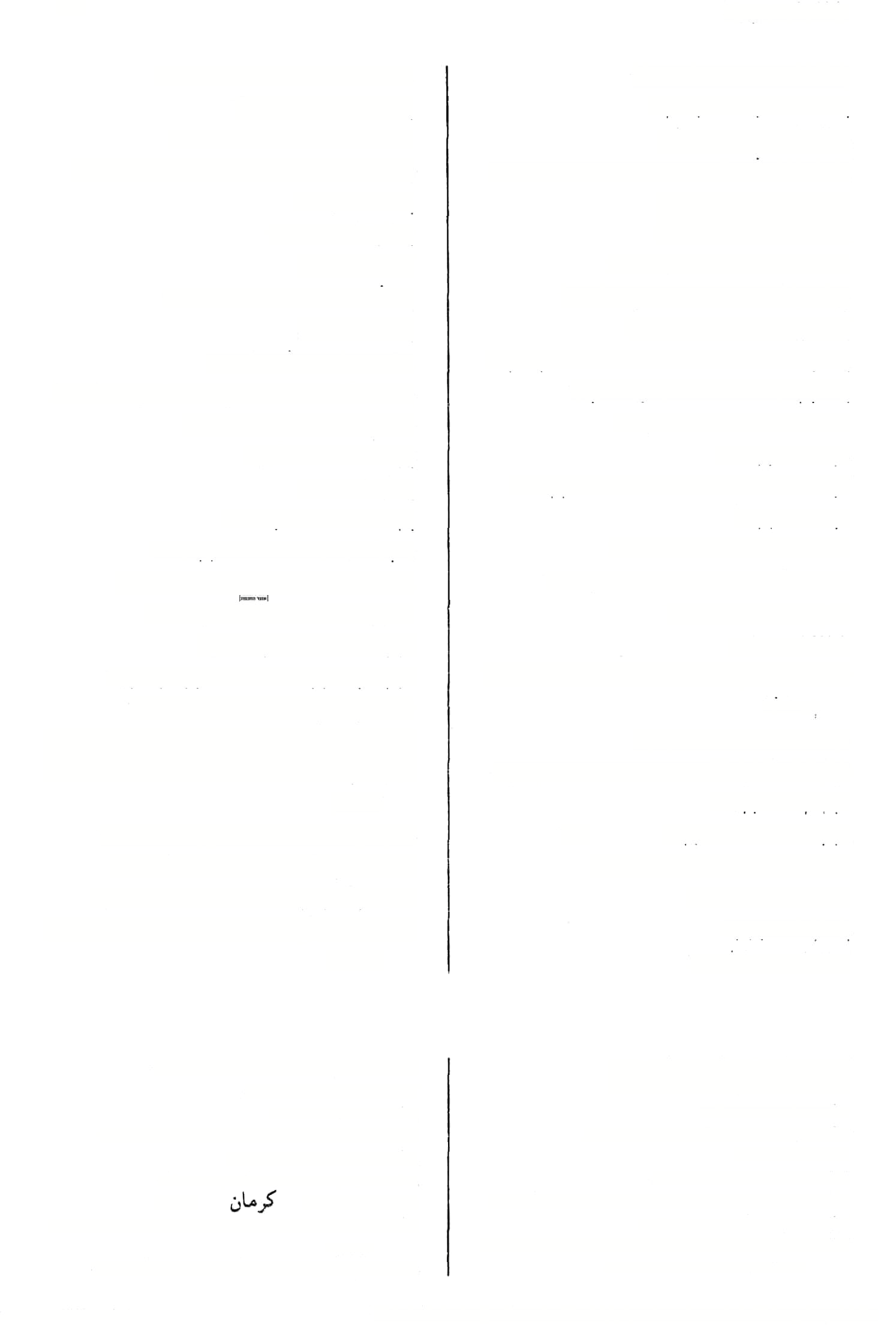 ללילי ט ר׳ קריבתיה )יומא סט לריבתה לליש   )חול' קב א 3, נדה כבב(  נקלש קך)י(בן  )תמדכארע״א־מ׳(  קרבות )ב( קראת אתה קורא, תקרא לרית קרית קרובתו ) 48 א סד אני קרוב / בתו׳ פה כ, סנ ב )ב״בלגא( )יומא סט לליבנא לןליבתיה קרון  )ע׳(, צעיף )רש״י( )כתו׳יזדע״ט קליתא59 קרובותיך )כתו׳כגסע״א( לליכתיך9*׳ לריתיה  )נז׳כגא( קראה אותו לרך  )סנ׳לגט דלעתך קראת ר' )כתו׳ קג סע״א( קראוהו ל ריה50 ללידה קרומים קרום <חול׳ צג א( לרמא לרמי קראוהו )5 ב״בנחםע״א,2 51 תע׳זסע״א( קראו לליוה)ו( לריידז 61 קרמים ) 60 מ״קיטב״מסב( לילמי כי״דקריליה )תול׳צוא( לרייה )חול׳קיבט קרומם)=עורם( לרמייהו ר׳ קריתיה )הוד׳  י סע״ב, יא רע״א( 5 לרייה3 62 קרמנים )שבת קלה א ועוד( ללמנאי )ב״קצכב( קראי ללייל קלן, קרן זוית, פנה לרנא פסוקך ?׳רייך האומן ט קרן )מכות טז לרנא דאומנא נקראות ואינן לז ב( )נדר׳ לך;ין ולא  לתיבן חלקת שדה )מנ׳פהט לרנא לארעא בתובות ?נף טליתו )6 )כתו׳ עז ב, מר מבא4 לל3א לגלימיה לל;ינא   )קידו׳ מט א 2(  קחו54 ללנא  דחוטיה    )מג׳ לו סע״ט   קצה חוטו )של קוראהאגרת )ב״מפגכועיד( לליינא דאגלתא ציצית( ללנאדעצרא  )ב״קבזט קרן בית  הכד65 1=3 כפרי בפרים )ב״מפהא( לרייתא ללייתי ברם חתיכת )מרפזא( ללנאדפלדיפא קורם )פגי הלחם( נסר קב ט קרים קלן הפליטה )כתו׳קיאא( לרנאדשיזבתא אני קורא קרינא55 )של קצה תכלת ט <ב״ב עד דוקכלתא ללנא קראם ללינתו הטלית( אנו קוראים קרינן ר׳ א: קדור, מ׳: קדיר, ר׳ ב ק׳: קריד. ר׳א:קריד,ק׳:קדיר. מ׳ ר׳א, ד׳: קדיר. רשב״ם )ב״ב צב ב( מביא כאן: הינומאקלתא. מ׳, ה׳: קירמא, ד׳: קרמי. = בגדי צבעונים דקים כקרום ביצה. בני קרמאן (                       ) בפרס. קרן )או כוס העשויה כמין קרן(, שמקיז הדם מוצץ כה את הדם. מ׳, ד׳: לקרניה.     65( זוית הסמוכה לבית הבד. (56 (57 (58 (59 (60 (61 (62 (63 (64 אה״וז, מ׳: קרובתי', ד׳: קריבתה. כצ״ל, ד׳: קרובתיה, מ׳: קרובת׳. מ׳, ד׳: קרובותיך. אה״ת: קראת, מ׳: קרא, ע״י: קא קרי. מ׳ ב, מ׳ ל’׳. הגהתי, בכי״י ואה״ת נ״א. ד״ו: קריתיה )ובן בהק׳, נזיר כג ב(, מ׳ חסר כל המאמר. ־־ קורא בספר תורה בצבור. גם במג׳ כח  ב  - הוא בינוני, ועונה בדרך ענוה. וכן בתשובה הבאה: תנינא: אני שונה. (47 (48 (49 (50 (51 (52 (53 (54 (55 מילון ארמי עברי לתלמוד בבלי / מלמד, עזרא ציון בן רחמים )עמוד 401( 113141ה                                                  ודפס מאוצר החכמה 385ק                                                                                              רנא —קשבא הוהקרענא   )חגי׳ טוב( הייתי קורע קרענוהו   )ב״סיחא( ה׳:קרענוהי קרענוהי   )כחו׳ פט ב77, ב׳׳מ יח  א78<  קרענוהו קרנאזול   )ב״ביגרע״א( ד״י וכי״י: קרנזול קלנונא   <קיד׳ כה א( = קד נונא      = דג קר66 קתזול   )ב״ם קח סע״ב67, ב״ב יג  רע״א68)  אלכסון )ב״בקסטאכ״ם( קרענוהו )יב׳קבא( קרעה אותו קרעניה קרעתיה קרנזיל  )כ״סקחסע״ס כי״י:קרנזול ?קר,"  )ב״ב עד א, סג׳ קו א( קרבים ע א( אצטבא, ספסל <קיד׳ 79 קרפיפזא קרני69 לאומני   )שבת ק"■ ס  קרני האומנים70 ר!ךצוליה  )ב״ב עגב( קרצליו 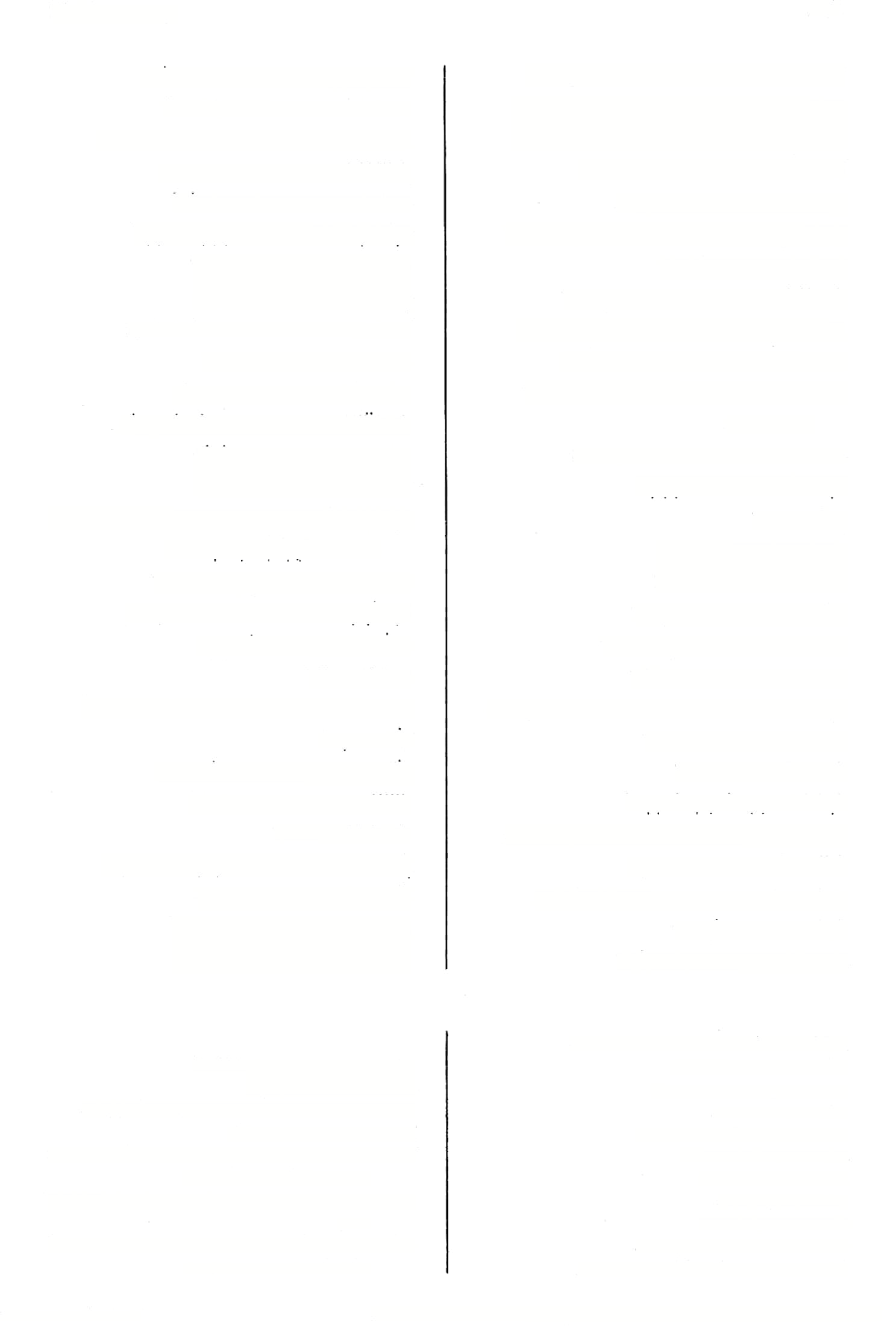 )שבתעזב( קרניו קקניה קרצתן   )עירו׳טהא( עקצתני קרקא   )יב׳קבס  ט׳ ת׳ ורש״י: קורקא קרקוזאי   )נדר׳ נא א( ר׳ קרי קרנייהו   )תע׳ כה א 3, ב״מ קו א( קרביהם לן* נתא   )ב״ב צה סע״ב( קרנות )של רחובות( כיקלנתא71  )פס׳ יבב(  בין הקרנות72 )בכו׳ מג ם  ט׳:קדקדא קרקורא תלת קרנתא   )ביצה כח א ועוד( שלש קרנות קרקושי זוזי  )ערב׳ כטס  קשקש מעות קלקל   )ב״ב נה א, קכא ב( ראש קרקפי  )שבתסזא( ע׳:קרקף )= משולש( בקרנתא  )פס׳יבס  רז׳ב:ביקרנתא קרסוליה  )כי׳ נו ב( קרסליו קלקפנא80  )עירו׳ כב רע״ב, יב׳ עח סע״א( אלם גדול, פ״א: בעל גלגלת גדולה )ע׳( קלקפתא  )ר״היזא( גלגלת, ראש קרע )חול׳ קטב> קרע )צ( )ב״ממזבועוד( קורע קרע קרע קרע קרקעזתא81  )ב״קנברע״א( זוג, פעמון קילעא73  )בר׳מגרע״א( קרע קרש   )נז׳נאכ״ס( קרש, קפא קךעה, חתכה )ב״ב קלגס קרעה קלתא     עיר )ב״מ פג סע״ס ר׳ קרעוה קרעו קלתויי   )יב׳טוא( קרתויים )על שם מקומם( 7)  קרעוהו 7מעי׳יזב,נדהלב,5 ב״מפגםע״ב(4 קלעוה קש     הזקין קשדינא    )םנ׳ מבא  a  נתןשןהדי ו קרעוהו   )נדה ל כ> ר׳ קרעוה קרעי   )יב׳קטזס קרעי קשא   )ב״ב קסז סע״ב( ר׳ מיקש בר קשא     ר׳ בר לאקשאי   )חגי׳יגא( לא זקנתי, איני זקן קרעו, חתכו, נתחו )בר׳ מג רע״א ועוד( קךעו )= קרע שלו( )מ״קכהא( קךעיהם קרעיה קרעיה קרעייהו קשאי82  )כתו׳ מבס  הקשיתי קרעום )7 סע״ב6 )שבת קי רע״א, קלג קרעינהו לישבא   )ב״ק נח ב, ע״ז יד ב83)  דקל קשכא84  )מג׳ ו רע״ב( ך׳ קשבי  אנו קורעים 
)בתי פה א 2(  אני קורע קרעינן קרענא ה׳, מ׳: קרעינהו, ד׳: קרענוהו. l< f  זו /י f מל״י     צ בשני המקומות  - פניית כבוד של רב דימי לאביי. נ״א: כרכשתא )ור׳ שם(. וצ״ל קשאי בה [בי  - ם׳] רבה..., אבל בס׳ הנוסח: איקשיא ליה )צ״ל: לי?( בי רבה. ערוך )ע׳ חצב ה(: פירוש קנה שעושין ממנו הסוכר והוא מתוק. מ׳: קשבי )ונו׳ מן הגליון: תמרי(, וכן מובא ברש״י ע״ז יד ב ד״ה קשבא, אה״ת: קישבי. (78 (79 (80 (81 (82 (83 (84 בנגוד לשמו של רב המנונא = חם נונא. כי״י ועוד, ד׳: קרנזיל. כי״יוד״י, ד״ח: קרנאזול. מ׳, ד׳: דאומנא. ר׳ הע׳ 63 ל״קרנא דאומנא". מ׳ ב, ד׳ מ, : בקרנתא. = באמצע הרקיע. מ/ ד׳: קריעה. ה׳ ר׳ ב, ד׳: קרעו. רש״י, מ׳: קרע, ד׳: קרעוהו. מ׳:קרעינתי)1(    77(  מ׳:קרעינוהו. (66 (67 (68 (69 (70 (71 (72 (73 <74 (75 (76 מילון ארמי עברי לתלמוד בבלי / מלמד, עזרא ציון בן רחמים )עמוד 402( 113141ה                                                  ודפס מאוצר החכמה 386 זקנים, גדולים )בשנים( )ב״ק צב ב, ב״ב קמב ב(  זקנו קשישי קשישנא קסבי  —7ןתתא קשבי85  )מג׳זרע״ב( תמרים קשה בה  )נדהנבסע״א( מ׳: קשי בה קשיתא   )חול׳ מם א( גרעין קשו    קשים קשיתא דאסנא   )ע׳׳ז בח דע״ב( גרעין של סנה קשיתיה92   )שבת קמו א ועוד(  קשתה לו )= היתה הקשו )שכת סו ב> קשורים87 קשו בה קישורי86 קשה לו( קשטה עצמה )קיד׳פאב( נפשה קשטה88 93 קשקושים 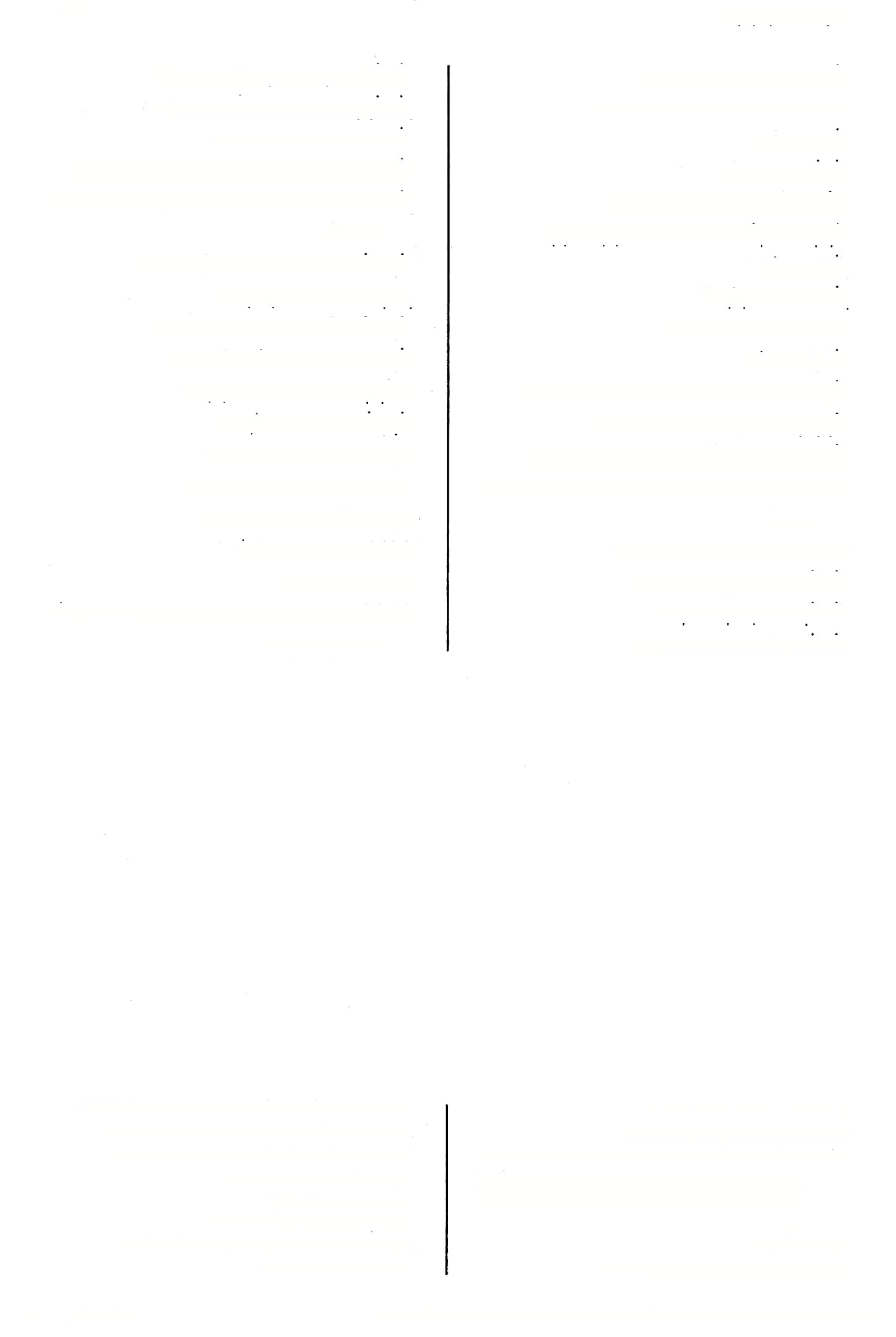 ב ועוד( )סוכה מד קשקושי קשה קשי <שם> לקשקש לקשקושי הקשה89 קשי בה )שבתיארע״א( בירניות קשקושי94 )ב״ק סו ב> ר׳ קשו קשי90 קשת )בשמים( )בר׳ נם ט קשתא קשה קשיא 95 הקשת על )חול׳ נ א( אקשתא קשות זו על זו )בר׳ כה ב מוה קשיין אהדדי קשתים )יב׳סזב( קשתויי קשייתא    גרעינים )של תמרים( קת )לסכין וכדומה( קתא קשייתא *דזיתי90 )יומא פד א> גרעיני זיתים כלכי״י:קתתא מב׳פוא( קתא דאנן  קשינן    )בכר  n ב> רו׳  אה״ת  וע״י:  דאנן קתאתי96  )שכר מג ב 2> קתות קשישי קתיה  )ב״פקגא2( קתו ר׳ קישורי )שבת סוס קשירי91 קתייהו    קתיהם קתתא ד—  )יומא לז ב, ביצה לג ב, זב׳ פו  א97)  קתות ןקן, גדול )בשנים( גדולה, הגדול קשיש קשישא של-  ןדות של- זקנה )ב״בקמבב( קשישותא מ׳: קשו, ה׳: קשאי.  •90( רש״י, ם׳ וד׳: דזיתא. מ׳ וע׳ )ע׳ אנקטמון(: קישורי, ע׳ כאן: קישרי. במטבע הקבוע: אמר רבא מתניתין קשיתיה. = עדירה תחת עצי הזית. אה״ת: קישקושי. על צידה העגול של הקיבה. מ׳: קתת׳, קתתי, ד״ו: קאתתי )!(, קתאתא. כלכי״י, ד׳: קתא. (90 (91 (92 (93 (94 (95 (96 (97 ס׳, אה״ת: קישבי, ד׳: קשכא. מ׳ וע׳ )ע׳ אנקטמן(, ד׳: קשירי. ע׳ )שבת שם(: ופי׳ מביאין ב׳ עצים ארוכים דקים ה׳ אמות ויש בהן בד׳ אמות מקום הרגלים ואמה העליונה אגודה עם שוקין ועומד עליהן למעלה ומהלך בהן ומרקד בהן. מ׳: קשט׳. 
רש״י )מג׳ לא סע״א(: קשי - פריך. (85 (86 (87 (88 (89 הודפס מאוצר החכמה 113141 (403 מילון ארמי עברי לתלמוד בבלי / מלמד, עזרא ציון בן רחמים )עמוד לבו )שבתקגרע״א-מדני׳ד( גללה ח רע״א יעיד( גדול כרחו )ע״ז לב גובליה רבו    גדלים רבו לבבן  )חגי׳ יג ב 2 - מדני׳ ז יב> לבוא לבבות )חול׳ נח « כי״י ועוד: ריש טבחיא )שבת כא א וערה מעשה גדול רב טכחיא מעשה רב לבוא לבבות הלבבות 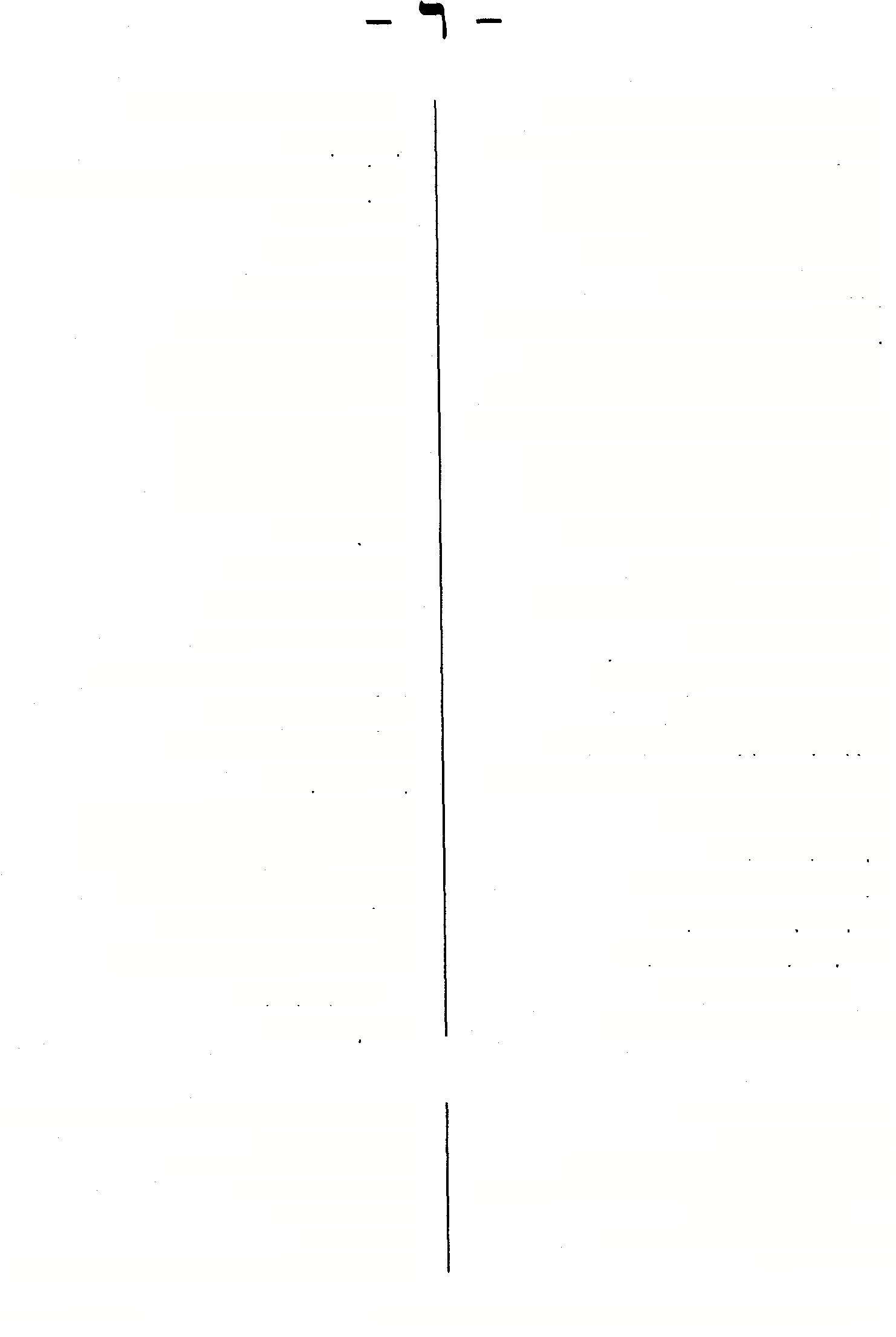 לבוא לכוון לצוותא )בר׳ לאב( ס״י: עדיף מיניה םנ(׳ צו א( הא״ל הגדול אךם גדול1 רבה מיניה אלהא לכא גברא לבא )פס׳ סב בץ חכמים לצוותא )מ׳ קח ב( שם הגדול )= שם בן נח( שם לבא2 )שבתטוא( לבותיהם לכורסא ס א( השם המיחד )= שם ה׳( )«׳ שם לבה )סנ׳קבב( רבותינו )סנ׳כוא( לבבות )שבת נא א( רבותיו מם׳  מ א( לבבות לבוי ר?ני?»‘ לכוותא לבןותיה ליבוותא ליכדא ביתמותבאלכא  )בכר ה כ( הישיבה הגדולה ידמאלכה/א  )ר״הכאא( היום הגדול )= יוה״ב( כהנא לבא  )ב״ב קלה א, סר קי א( כהן $דול 
קיתשאלבה  )פס׳ קו א 2(  הקדוש הגדול3 
שמיה לבא  )בר׳ נז א  nw  שמו הגדול מז׳גא( גדול ליבדא )קידו׳ לג ב, חול׳ קז ב( לבי לבאי ט״ד7 )סג׳ צה ב( ריבויא )ב״מקטא( גדלתי )= הייתי מגדל( לבאי לבויים לבולי, ליבולי )זב׳ עז א( לביתי לבאי4 לבולי ומיעוטי   לבויים *ומעוטים7 לבבן  )ע״ז טז א 3, חגי׳ יג ב 2(  לבבות )מג׳יגא( )ל(גדל )יב׳סטרע״א( )ל(לבות ל.ר3ות לכולי לכללי לרבויי ל?בתא  )בר׳ ו א( לבבות ריכדא דכוסילתא    שליטה של הקזה לבדידכופילתא  )נדהסזב( שריטות של הקזה לרבויי  )שבת קו ב8, ביצה כד א9)  ר׳ לדבויי ללכוייה  )שבת קח א 2, סוטה כה א( ללבותו לכה  )נז׳ ג א- מדני׳ ד ל( גדל לבה    הלב, הגדול5 ללכויינהו  )תמורה לב ב 2(  לרבותם מדר׳  נ ב, חול׳ עט א( גדולה לבה ליכיושב  )תע׳כדב( לבון טוב אסור חמור אפוירא לבה )גט׳ נז א( ריבוניה ל למא כוליה10 בית דין הגדול כי דינא לבה כל־העולם11 רבוע לבון ליכונוא )= בית דין של מעלה( צדיהיןאלבה )סנ׳קבב( צדיק גדול כי״י ואה״ת לי׳ "חסר חד ריבויא או", והוסיפו מהרש״ל )עי׳ ד״ם אוח ג׳(. ממדות שהתורה נדרשת בהם. ע׳ ומ׳ וא״פ: לדבויי. 
ע׳ ום׳־. לדבויי. 
אה״ת לי׳. 
בעברית טוב יותר לומר: רבוו כל העולמים )בר' ם ב(. (7 (7* (8 (9 (10 )11 תואר כבוד לחכם בתורה. כתב יד מינכין לי׳. י 
כך קראו בני מחוזא לקדוש של יום השבת. 
בה׳ נשמט הלשון ״ור״א אותם...״ ע״י שויון - סופות )בעל ד״ס לא ציין זאת(. 
למשל: ר׳ חיא רבה = ר׳ חייא הגדול. 
ס׳: רברבתא. (1 (2 (3 (4 (5 (6 מילון ארמי עברי לתלמוד בבלי / מלמד, עזרא ציון בן רחמים )עמוד 404( 113141ה                                                  ודפס מאוצר החכמה 388 ךביעית )0/4 ריבה, תינוקת רכינןתא רכיהא רבועי — ריבעוה ר3ד י  )עירו׳ נז א, זב׳ םם ב(  )ל(רב?5 )= לעשות מרובע( ?דלה )1 , חול׳ מחא5 14 זב׳ ים א רביתא   ) גדלה, יתרון רבותא רבית ריביתא ?דלתו, יתרונו, חשיבותו רבותיה גדולו רכיתיה גדלתם, יתרונם ע״זמדסע״א(,2) רכותייהו אותו גדלה )מג׳יגא( רביתיה רכותייכזי   גט׳םחב,סנ׳לטםע״א(ג1)  יתרונכם גדולם 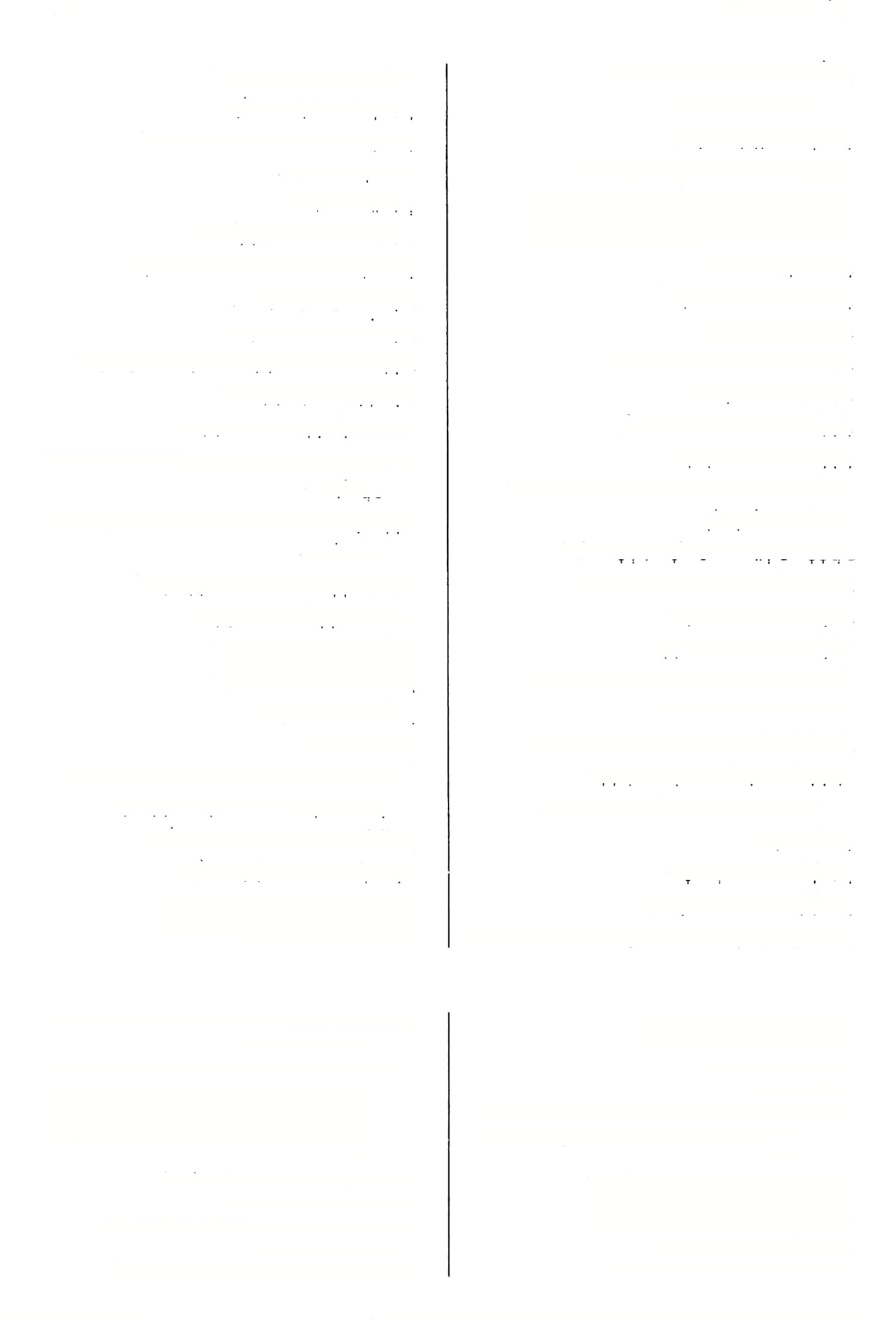 )יומא עח ב, חול׳ מו כ( *ביתייהו גדל, ור׳ פרי רבי רבד, מלמז־ף רבד גדל )עירו׳ כח רע"ב( 13* רבי רבכם a )כרי׳ ו א רפכון )סב׳ כה א( גדל רבי הישיבה6 ' רבותינו, חכמים, תלמידי רבנן )צ( גדל )סוטה מט א, חול׳ קמא כ( רבי חכמים7 משל מדרבנן גדולים )חול׳נגא( רבי אחד החכמים ההוא מדרבנן תינוק ה ב, חגי׳ יג ב( )סוכה רכיא חכמים ד כ 2, ב״ק פה א, בכו׳ מב ב( )גט׳ רבנן כקראי אחרונים8 גדלה מ׳  - בעברית: רבה, ור׳ פרי <תמו׳ לא א( )שבתפזא( רביא רביא בית חכמי )ביצה ים ב ועוד( רב19 דבי רבנן רבו, אדוניו רפיה !9• המךרש התורה ו־בתה אותו רחמנא רבייה זה20 חכם nw <בר׳ מז א האי מרכנן רבהו הכתוב ב ט )תמו׳ רבייה קרא אחד החכמים ההוא מרבנן רבם )חגי׳ יא  ט רבייהו שנו חכמים 2 רבנן תנו1 רבכם <הור׳יבא2( רבייכו רבע22  )פס׳מטטע״א(  רובץ רבע   )כרי׳ כי א(  רבע לרכיינהו  )תמי׳ לבב> מ׳ ורש״י: לרבויינהו רביל   )חול׳ מט א> ר׳מירבל רבע ריקעא רפינהו קרא   )זב׳ לד א> רבה אותם הכתוב 23 )שבת עט א ועוד ריבעא ךריכנןא דפומבריתא רחמנא רבינהו, רבינהו רחמנא רביעית הרבע )1/16 ) של פומבז־יתא א( התורה רבתה אותם מם פג כ, בכו׳ נז רבעה  )סוכה כג סע״א, ב״ק לב א(  רובצת רבעוה  <ע״זכדא2(  רבעו אותה רבוצה רבוץ )נדיב( רביע רביעא ר)י(?עוה24  )עיר׳ כגט  רבעוהו25 ריבעוה26  )עירו׳ "א(  ר׳רבענהא רכייעאה  )שבת קט ט רביעי רכיעיתא דמיא   )בר׳ כה ב(  רביעית )של לוג( מים בזלזול, השוה "כי זה משה האיש" )שמ׳ לב בג(, או "מה יושיענו זה" )ש״א י כז(. נקוד  בהשואה ל״שנו"  בעברית, ואולי יש לתרגם: שוגים חכמים, כמו "תני ר׳ פלוני", והשוה הפתיחה "שונין" לבר׳: שבת צז רע״א )רש״י: התנאים שונין ברייתא(, חגי׳ כה א, כתו׳ קד סע״א, חול׳ קכא א, נדה מט א. 
?ר מך רבע = בן מציע )יצועו( ורובץ 
בכל המקומות  - בפי אביי. 
רש״י ותום׳ בד״ו, כל כי״י לי׳ )ר׳ ד״ס אות ר־(.  = עשו אותו מרובע. ד״ש: רבענהא, מ׳: רבענא, א״פ: רכעינן לה. (20 (21 (22 (23 (24 (25 (26 0נ׳ לט סע״א - ר׳ רבותייכו. אה״ת, מ' לי׳, ד׳: רכותייהו. מ׳ רד״ש, ר: מרבי. מ׳: רביתה. ערוך )ע׳ רב ג( מביא מיב׳ )עו א, בנום׳ שלנו לי׳!(: מקום רבותא פי׳ רבועתא ע׳ מובלעת... )א״ב: ענין רביצה(. רש״י )חול׳ צח א(: רבנן - תלמידים. כנגוד ל״מדאורייתא" = מן התורה. = "חכמים" במקביל ל״תנא קמא". לפעמים בא "רבנן" כלבד. רש׳־י: תלמידים שבבית המדרש. (12 (13 (13• (14 (15 (16 (17 (18 (19 (19• מילון ארמי עברי לתלמוד בבלי / מלמד, עזרא ציון בן רחמים )עמוד 405( 113141ה                                                  ודפס מאוצר החכמה רבעי — רייחטא <ע״ז כב ב(  ברגל של הככס )ר״ח(, הולך רגלא )ע״זכדא( ר׳ רבעוה 389 רבעי27 רכיל )רש״י( ר גלו הי35    רגליו תלתא ריגלי   )יב׳קכבאיעיד( שלשה ךגלים רגליה   מ״קכחא(36)  רגלו רבעי   )עיר׳כטב( רבעים )= לוגים( ריבעי   )שבתלדםע״כ2( רבעים רבענהא28  )עיר׳" א( ו־בענוה29 רברבי     גדולים )ביצה כה בם  רגליהם רגליהון גדולים <«׳ צב ב- מ״י׳( רברבין )יב׳לסב( ר׳רגלא 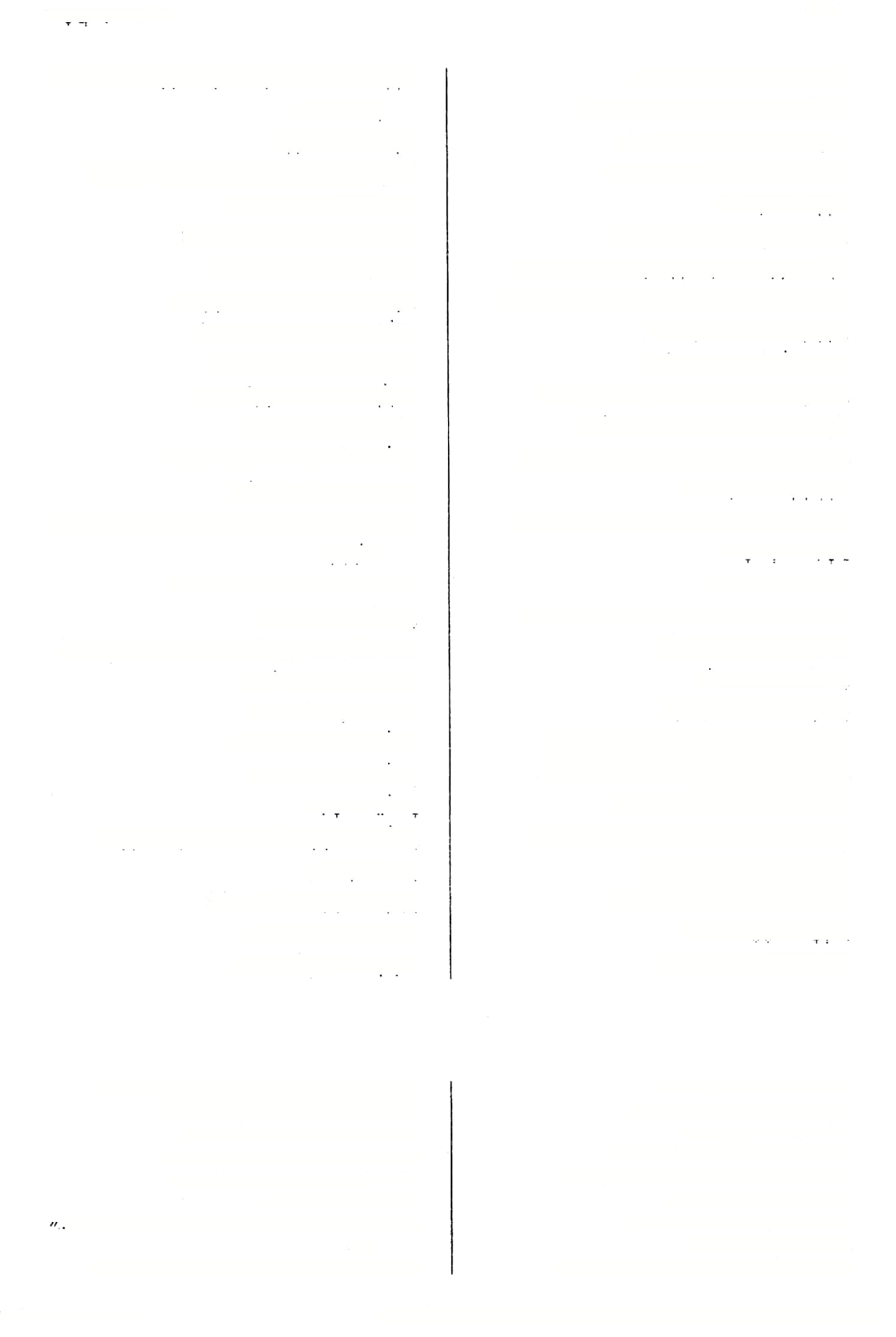 רגליך37 בני אדם גדולים )= חכמים( גברי רברבי רגמוה)ו(  )קיד׳עגא־מ׳( רגמוהו *גש   )ב״מ פה ב, ב״ב עד ב( רגש רגש38  )פס׳פוסע״ב( ר׳ הדר ריגשא   <מג׳ כט א( רגש, רעד ביררו    )ב״ב יבא(  ר׳ בי 
רדודי רדיד   )ב״מפגב( רדד רדד כוהני רברבי   )יומאיחא,יב׳םאא> כהנים גדולים רברבן   <חול׳ עט א( גדולות רבךבנוהי   )מג׳טזא( שריו רברבנותיה  )פס׳קדב( גךלותו, יהירותו רברבניך   )ר״ה ד א- מדני־ ה בג( שריך בדברבתא  )עיר׳  י ב( בגדולה )רש״י: גודל( הרישה ו*יךןא, רזץא רברבתא     הגדולות הממנה על רידץא    )יומא בא א, תע׳ כה ב(  מלאך ההעזקאה נז׳ וד״ו: רבת׳ )= רבתי י( )נדר׳ סוב(  גדולה30 רבתא רבתי רדיוני39  מדהסזרע״א( ר׳ דידיוני רדיף   )סנ׳צהא( רודף רגז   מדר׳ כה א( רגז רגזנותא  )קידרמארע״א( ח׳ ורש״י: רגזנותו מים רדופים )= מהירים בזרמם( רדיפיכדא רמא    )בכר יא רע״א( 'פלס3 )סנ׳עבב( רוךפים רצו )מן רוץ( )פה׳קיגא( רוץ )צ( )בי־" כ( רוצו רדפי רהוט רהוט ו*הוטו רגיז  )ב״קנבא( רוגז רגילא   )תע׳כז־כ( רגילה 
כדרגילא  מילתא32  )הור׳יגנס ר׳ רגילי רגילי   )פס׳ פו ב, גט׳ מו ב, הור־ יג  ב33)  רגילים 42 )שבתעחב( רצי המכס רצים 4 מכפאי4 רץ )ע( רהוטי רהוטי0 רהט )בר־ מב א( אני ךגילים )שבת קיט א, חול׳ קו א> אתם רגילים )מג׳ כח א( אתה רגיל רגילינן רגיליתו רגיל ת רצה )ב( )מן רוץ( )בי׳  ו ב( ריצה רהטא ריהטא .רגל 3(42 )שבתכא כ, יב׳לט ב רגל)=חג( *גל  א ריגלא <בר׳ לום   רהט43 ריהטא )ביצה לא> ר׳דגלא רגלא ביב׳ לט ב: רגלוהי בהשפעת "אנפוהי" בסמוך. מ׳: רגלא )ד(ימינא, רש״י: רגל ימין. מ׳ ב ור״ח )וע׳(: דהדר, מ׳: דגש. מ׳: רידיוני, ע׳ )ע׳ אדוותא(: דידיוני. ע׳, ר״ח: רהטי, מ׳ א׳׳פ וד׳: רהיטי. מ׳ וא׳׳פ, ד׳: מוכסא. שמשי המוכס "רצים לפניו ומחפשים מי נתן המכס. )ע׳(. "מאכל שעושין בקדירה משמן ודבש וקמח" )ע׳(. (36 (37 (38 (39 (40 (41 (42 (43 כ״י סם׳: רבעוה, מ׳: רבע׳. ד״ש, ד״ח: ריבעוה )ור׳ שם(. עשינו אותה מרובעת. והשוה "רבתי בגוים" )איכה א א(. תר׳ מש, טז יא. ר״ג: קרוב לזה וקרוב לזה. מ׳ לי׳, אהי׳ת: כדרגילי. אה״ת, ד׳: רגילא, ור׳ הע׳ שם. פ״ב  - מ׳, ד׳: רגליך. "רגלוהי" ביב׳ לט ב = רגליה, ור־ הע׳ שם. (27 (28 (29 (30 (31 (32 (33 (34 (35 מילון ארמי עברי לתלמוד בבלי / מלמד, עזרא ציון בן רחמים )עמוד 406( 113141ה                                                  ודפס מאוצר החכמה 390 רהטו—מיא ריווחא ’ מעתא  )כ״מ פי « השמועה רווחת )ההלכה מתפרשת( תוחא. .רוח רוודוא רוחה רווחא לבסימא שכיח )עירו׳פ ב בומג׳וב( ר׳ ךצו) מן רוץ( רצים 4 )שכתל בא> ר׳רהטן <שם> רצות ך־ץ )ב( רהטו רהטי ריחטן4 !רהט45 רהיט בסימא רוודואדמילתא )ב״קקטזא( תחת העדן 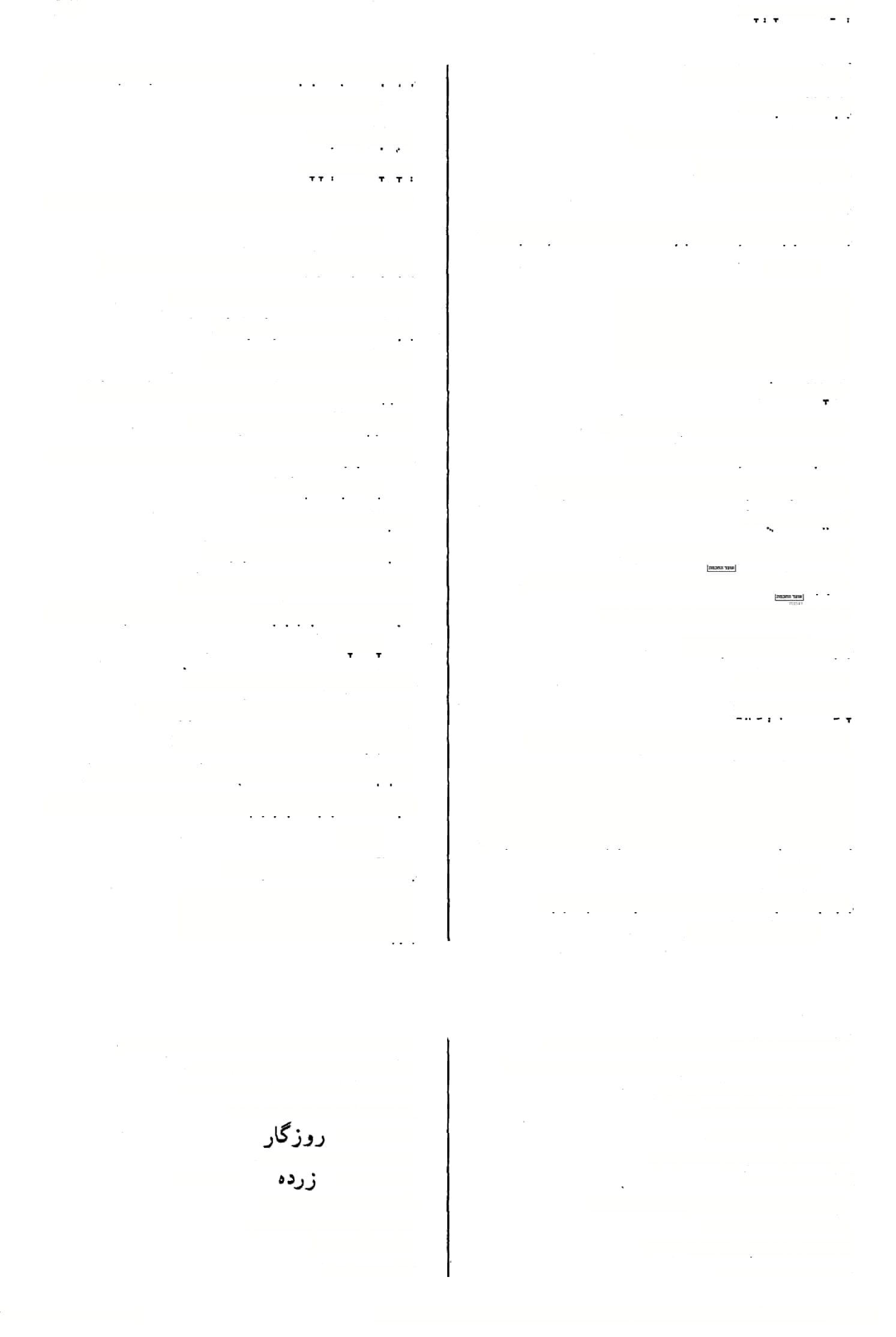 ךוד5ןא )פס׳מבב( משמרת )כלי( רהיט ואזיל רהיט ואתי )חול׳ע ד ב( רץ והולך רז ובא רהיטא )שכתקלם א"פ : רהיט רווהןי )ע״זעהא( משמרות רוז“פפא )ב״בצב( ר׳כוז 4 )כתו׳"־א ( ר׳רהטא )שבתעחב( ח רהוטי רהיטא6 רהיטי47 59 יום יב׳עםםע״א(57ב״בקבבא,58) שכיר 60 )מרסס ב( מזון יום רוזגר רוזינהןא רובא רב רובי )כתו׳ס וא 2ועוד( רבים, רב- צהבת61, פ"א: )פס׳ק יא ב, חול׳קה ב( רוח צריא רובי-א רוביה) בע׳ ע** ) כאב חציהראש62 גידי48 דרובי-א )שבתק טם> ?ידיר וביה49 רוחא )גט׳סזב( רוח רוחא )ע״זכטא( רוח  רעה63 רוחי )פס׳ק יאב( רוחות )רעות( רבו 5 )חול׳«בםע״א( ך;ם )כתר׳סזא( שם מקום בתחום סורא רוביה רובייהו0 רותא51 ארבע רוחיד למא64 )תע׳גרע״ב( ארבע רוחות העולם 
רוחיה )ב״קפדא,בכו׳חב> רוחו רוחץ )ב״כסבא( רוחות) = צז־דים( לרוחצן )קיד׳עבב-מת״י( לבטח 
רוחתא )חול׳יזבכ״ם( הרוחות) = הצדדים( ארבע רוחתא ד למא )בר׳נ ח ב( ארבע רוחות לעולם רוי65 )נדר׳מם ב( משתכר לאתי )«׳יבב> אינומשת?ר ררא )שבתל בא,גם׳סח ב( שכור רוה )גט׳סחסע״א( מ׳אה״ת:רווא רווא52 )שם> העזתכר ך!וח התרות רווח מתרוח רןוח למא )תע׳כגסע״ב( העולם  מתרוח53 רווח54 ליה טלמא )ב״בקסזא( מתרוח  עולמו55 רווח יסקא(  )כ״מקהא( התךודו)= הביא .רוח( רווח ביתא )כתי׳ס ם אועוד( התרות הבית, רוחת הבית תוחאדעתיה )נדר׳מ א( דעתומתו־לזבת )* דוליו2 ןל  Vליו( כלומר: יש ריוח בינה לבין שאר האותיות. מ׳: רז, ר׳: רד, ה׳ ושמ״ק: כוו. מ׳: מוזגר, ע׳: רונגר, ד׳: דוגזר. מ׳ ה׳: דוזגר, ד׳: רונגר. מל׳׳פ עי׳ ח״ג ב״כיזבא". מל״פ                   ע״פעה״ש. ע״פ רשב״ם בפס׳. ורש״י פירש: שחפת. מ׳: עלמא. מ׳: רווי. (55 (56 (57 (58 (59 (60 (61 (62 (63 (64 (65 ד״ו וע״י: רהטן, רש״י: רהיסין, מ׳: מרהטין. ד״ו וע״י, מ׳: מרהטין, רש"י: רהיטין, ד״ח: ריהטן. מ׳: רהטא, רש״י: ריהמא. ע׳: רהוסי, ר״ח: רהטי. א׳׳פ, מ׳ ד׳: גירי. הגידים שבתרמיל הרוביה. מ׳:רוביהו. ערוך )ע׳ אשל(: אורדיא, ועי׳ עה״ש. מ׳ אה״ת, ד׳: רוה. כלומר: יפסק יוקר השערים. מ׳ ה׳. ד׳: רויח. (44 (45 (46 (47 (48 (49 (50 (51 (52 (53 (54 הודפס מאוצר החכמה 113141 (407 מילון ארמי עברי לתלמוד בבלי / מלמד, עזרא ציון בן רחמים )עמוד רמה—רחמא <ב״בקכוב2( לקו רוקיה צהםע״ב-מדני׳ג(  תוארו )צורתו( )םרצגסע׳׳ 391 לויה רוקתא   )שבת נם ב( ע׳:ארוקתא רחב )עירו׳בסע״ב( 66 !רדד )רש״י(, **רושחת80     )גם׳ סט ב(   תחתוניות ה,: רווח מ )ב״בקסזא( רויח ליה עלמא טחורים )?( )סוכה ב ב, חול׳ ם א(  מלוחת לויחא חקיקה )פס׳ קי  רע׳׳א,גט׳כסע׳׳א( רושמא הרחב )ב״פכהא( רויחא )תע׳ ח כ-  סדני׳(  סוד, ך? רזא מ׳: רויח )לה( )שבתקיברע״א( רויחא לה סודותיו, רזיו 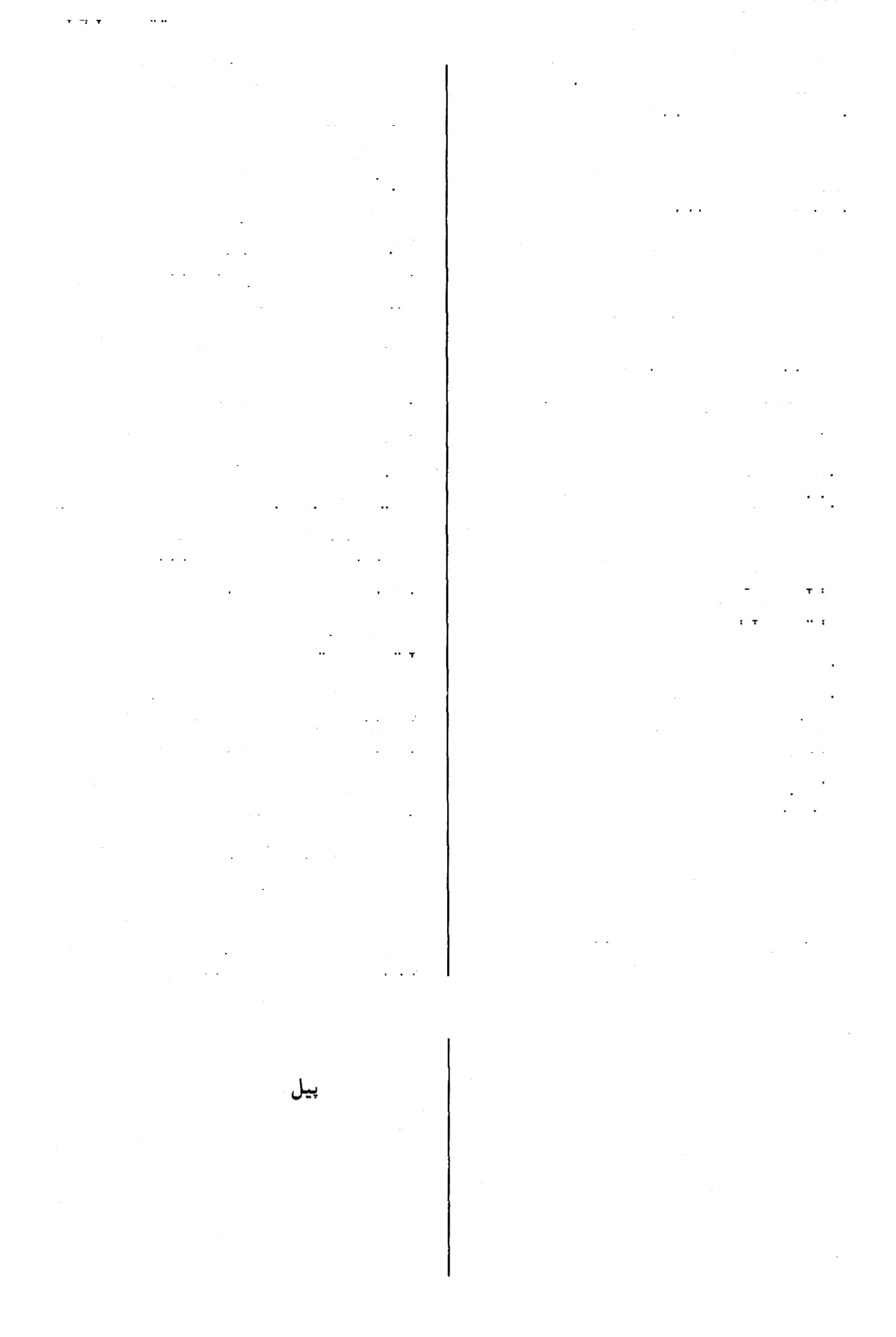 )שבת קנו א 2( רווחי ר׳ רויחי לויחא   )פס׳ ל סע״ב67, ב״ק נ ב68) ר?יא   )תע׳ ג ב ועוד(  בכח ךו יחי69  )שמושם( מרוחים גלי רזיא   )ב״פפה ב, סר לא א> גלה סודות )חול׳ נו א(  לכו, רכותו רוקכיה לחומי   )גט׳ יב א, בכו׳ כד א(  )ל(רחם ללחומי81  )בכו׳ כד א(  לרחמים לרחוקה     להרחיקה לחוקי   )ב״ב יחס  )ל(הרחיק כי רוכלא   )מ׳ כא א ועוד(  כרוכל רום70 נןלמא  )סוסהמחב-פת״א( רום עולם רומא   )ב״בעגב( גבה עומקא  ורומא71    עמק וגבה לחוקי לחקה   מב׳קיגא(  הלחקהלחיקה לחושי מרחשן שסוותיה  )מג׳  מ ב, סר צ ס  לחוש מרחשות )= מתנועעות( שפתיו  רומי )ת( רומיים )ברב׳ נד ב( גבהה רומאה רו?ןאי רומה רחילא82  )כתו׳סג  א 2(  רחל רמח רומחא )בכו׳ כד א(  לחם לחים  רמתו רומחיה רחים     אוהב )סוטה סח ב(  מ׳:רוםעלמא רומיעלמא לחימו   )ב״ק צא א83, קטז א( לחמו )ם"בפג ב> רומיות רומי-יתא רחימנא   )נז׳ יג א-ב, סר פט ב(  אני אוהב רומית )ת( )שבת קי ב( רומיתא אהבתנו ז א 2( )סר רחימתין רומנא   )בר׳ נו א ועוד(  למון ךחיצ;א  )שם( בטולני, בטחתי לחיק?84  )גס׳ נו א( ברחוק לחיק85   )מר מב א( רחוק רומני   כר(, מא  ב72, כתו׳ סא  ב73, ב״מ כב א4? ב״ב כ ב72) רמונים רומני דאפי  <ע״זלכ( רקה75, פ" א: למוני הפנים לחוקה, הרחוק )סב׳ ז א( לחוקים לחיקא לחיקי )שמתחת לעינים( רוננר   יב׳עםםע״א(76ב״בקכבא,77)  ר׳ רוזגר לחוקה )כחו׳סזסע״ב-מ׳ואה״ת( לחיק)ו!(א לופילא78  )שבו׳  ר ב79 ועוד(  שר־צבא )יב׳צגב,קיחב( אוהבת רחמא רוקא     רק צ״ל: רוזגר, כנוס׳ ע׳ )ע״ש( ועי׳ ד״ם אות ת׳. מל״ר rufulus )לפיר״ב(, ובעל עה״ש גוזרו מל״פ jjj!               )= רואה פני המלך(. ובשאר המקומות: פרזק רופילא. ע׳: שיחתא, אוצה״ג: שחתא, ועי׳ ד״ס. כך גם מ׳, ואולי צ״ל: לרחמו. מ׳ ואה״ת לי׳ "רחילא כתר רחילא אזלא". כי״י, ד׳: דרחמי. מ׳, ד׳: ברחוק, אה״ת: מרחוק, אבל עי׳ מכות יא א: ברחוק תלתא )אה״ת: שלשה( פרסי )מ׳, ד׳: פרסה(. מ׳ ק׳: מרחק. (77 (78 (79 (80 (81 (82 (83 (84 (85 ד״ש: דרוות, מ׳: רווחא. מ׳: רויח, ר״ח: רויחי. כל כי״י: דלא רויתי, ד׳: דלית בהו רויחא. עי׳ שתי הע׳ הקודמות. מ׳, ד׳: רומי. בנוסח שטר מכירה. מ׳, ד׳: רמוני. מ׳ ואה״ת, ד׳: רימני. כי״י, ד׳: רימוני. השוה "כפלח הרמון רקתך" )שיר ד ג(. ד׳: דוגזר, מ׳: רמוזגר )האות הראשונה מטושטשת(. (66 (67 (68 (69 (70 (71 (72 (73 (74 (75 (76 מילון ארמי עברי לתלמוד בבלי / מלמד, עזרא ציון בן רחמים )עמוד 408( 113141ה                                                  ודפס מאוצר החכמה 392 רייל )שבתק מה ב( יולק )מגיעול( ליכסא )ב״בג א 2> רפש 
ריכשי  ר׳ ארכביה 
לימא  זב(,קיגב 3( לאם 
רימני )כתו׳סאב 2( מ׳ אה״ת: רומני 
ליספל89 )חול׳עטא( מין מלבבה שקאדליפפל90 )גט׳נ ה בועוד( שוק של מרכבה ריםל,א91 )שבחנם טע"ם( חגור של עור 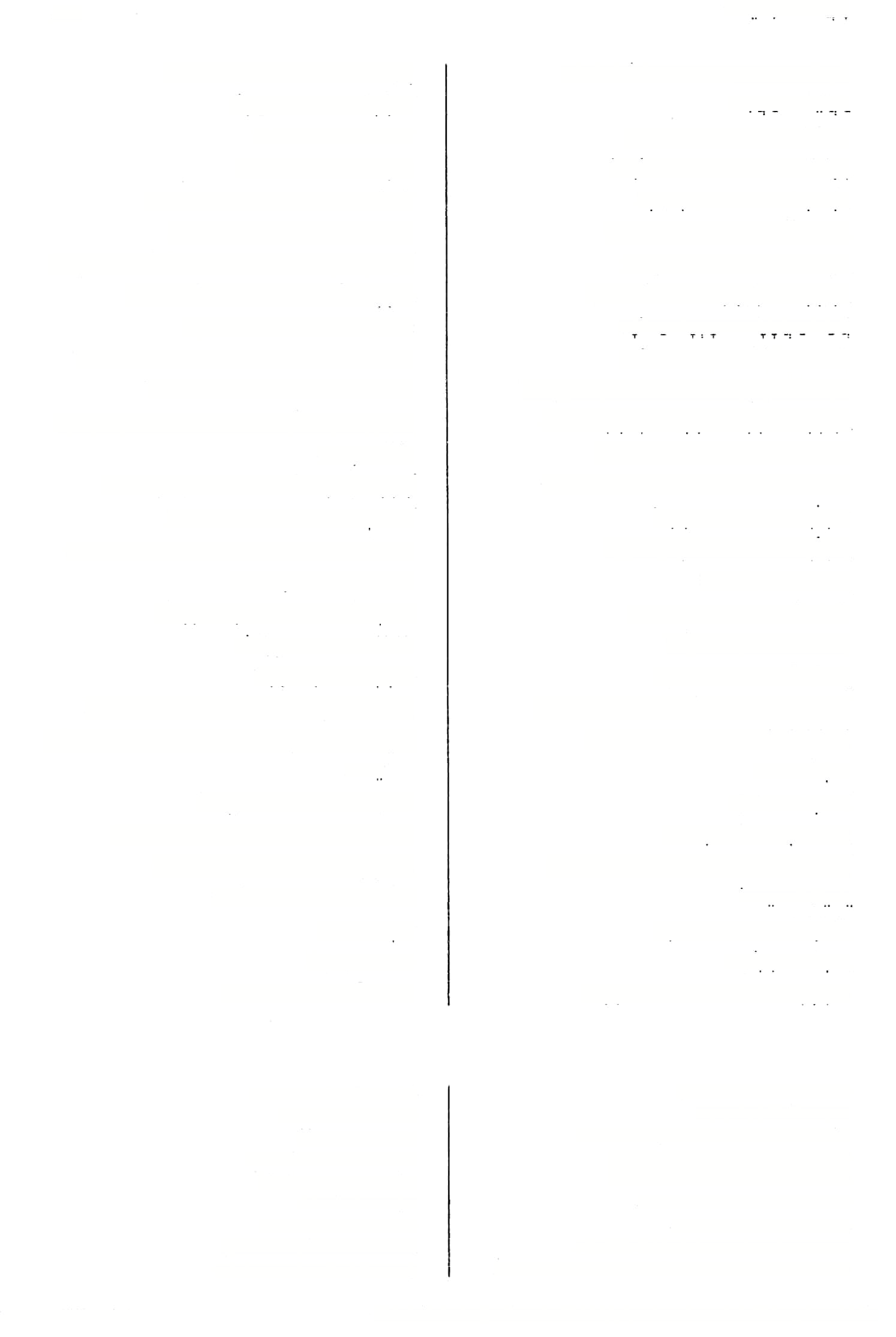 ריפלא92 )ב״בכ א 3( ר׳דסקא רחמו —ריריה לחמו )כתרק הכ 3, קיד׳נ א( אוהבים )ב( רחמי  רחמים 
רחמי )ב״קצאא( כי״י:רחימו רחמיה )גט׳נהטע״זדא( אוהבו לדזמייהו <ע״זהא> רחמיהם לחמין86 )כתרקהט אוהבים )ב( לחמין )תע׳ח  ב-מדני׳( רחמים רחמנא  הרחמן) כינוי להקב״ה( אמר רחמנא  אמרה התורה ריסתנא )בר׳מבא 93,גט׳טזט ע״ב94) ר׳דיסתנא כתבה התולה כתב ללמנא ריסתנאי95 )שבתק נוב( ר׳ דיסתנא לישתלאדמחוזא )בר׳גדאועוד( שוקשלמחוזא ’למא86 רחמנא )ב״מגסע״א( הטיל הכתוב רחמנא ליצלן/ניצלן הרחמן וצילנו רעוע ליע ללמ)נ(ותיהד8 )ב״בטזא( אהבתו 96 )כתו׳ל וט שטר ‘רעוע שטרא לינןא96 לרחמה )קיד׳ם רע״ם, 0נ׳צם ב> מ׳: לרח רק׳ ליעותא רעוע) = אי יציבות( .רמש aw רידזשא )שבת ריעותיה )ב״בקסאא( כי״יו ראשונים: ריעותא רמה, תולעת רידושא )ב״מפדט ליעי )ב״מיבב( רעועים לישא97 )עירו׳כט ב 2( ךעי, ללים רטב, לח )טג׳קה ב,ע״זד ב( אחו לטיבא לטיכא ליפי )יומאע ר,ט ככרות ליפתא  ככר, לחם 
תלתיליפתא98 )עיר׳פבסע״ט שתי ככרות ליפתא לעירובא )בר׳ל ט ב, שבת קיזט פת של ערוב ליפ)ת(י" <בר׳מבא( ככרות לטיכתא  רטבה, לחה לטיטא    nowיטב  2( ר?זם לטין )טיסהכ בא> רוטן( = ממלמל בלחש( מליח פיתא )ב״בצ א ב( מליח הפת ריחא  ריח ליחיא ליחים ליפתיה נשבתקידא( לחמו) = פרנסתו( בית הלחים ביליחיא לניזפתל1 )ב״קכ גב( ככלל, לחמר איעוד( לחים של ;ד )פט׳י א ליחיא דילא ר׳ ליבא אליבא רילנא ריחו ריחיה רירו (2 ריר רירים )חול׳ע זא לירא לירי ליליה2 לידדיהו )סוכהיגא( ריחם ריחני בשמים 
ליחתנא )שבתק יא,גט׳ע א>  ליחתן88 מ׳ וע׳ וד״י: דיסתנא. מ׳ וע׳: דיסתנא. מ׳: רשעה)!(. = אמינותו מפוקפקת. מ׳ א״פ, ד׳: רעיתא. מ׳: ריפאתא. מ׳ גל׳ ד״י ה״ג וע׳. ה׳-עלגרד, מ׳: ריפתיך. ע׳, שה״ג: דידיה, ור׳קנא. (94 (95 (96 (96■ (97 (98 (99 (1 (2 ם׳ אה״ת, ד׳: מרחמין. כלכי״י,ד׳:רמיא. אה״ת וא״פ, מ׳: רתמותי, ה׳: רחמחיה. רש״י: יין שיש לו רידו טוב מאד. ע' וד׳ שת׳: דייספק, מ׳: דיאספק. ע׳.־ דדיספק, ועי׳ עה״ש שם. ד׳: רסוקא, ר׳ הע׳ שם. כי״י וד״י: דסקא, ר׳: דשקא, ועי׳ ד״ם. א״פ: דיסתנאי, ם׳ ע׳ ויל׳: דיסתנא, אה״ת: דסתאנא. (86 (86• (87 (88 (89 (90 (91 (92 (93 מילון ארמי עברי לתלמוד בבלי / מלמד, עזרא ציון בן רחמים )עמוד 409( 113141ה                                                  ודפס מאוצר החכמה 393ר                                                                                                 יש — למאה ריש    ראש׳ החלה ראשך )סנ׳צדב( ר׳דישנא לישך רישנא9 ראש הגולה ראש הבאר3 .ריש גלותא ריש גלגותא 10 )פס׳קיאס לשפים רישפי עוזר כא א> ראש דוכן )= <ב״ב דוכנא ריש לישתינהי  )פס׳קיא( מנהיגתן ריתא   )מג־ כזב( הבלשלגמי 
לא  רבא"   ולא בר רכא   )ב״בדא( ל א מלך ול א 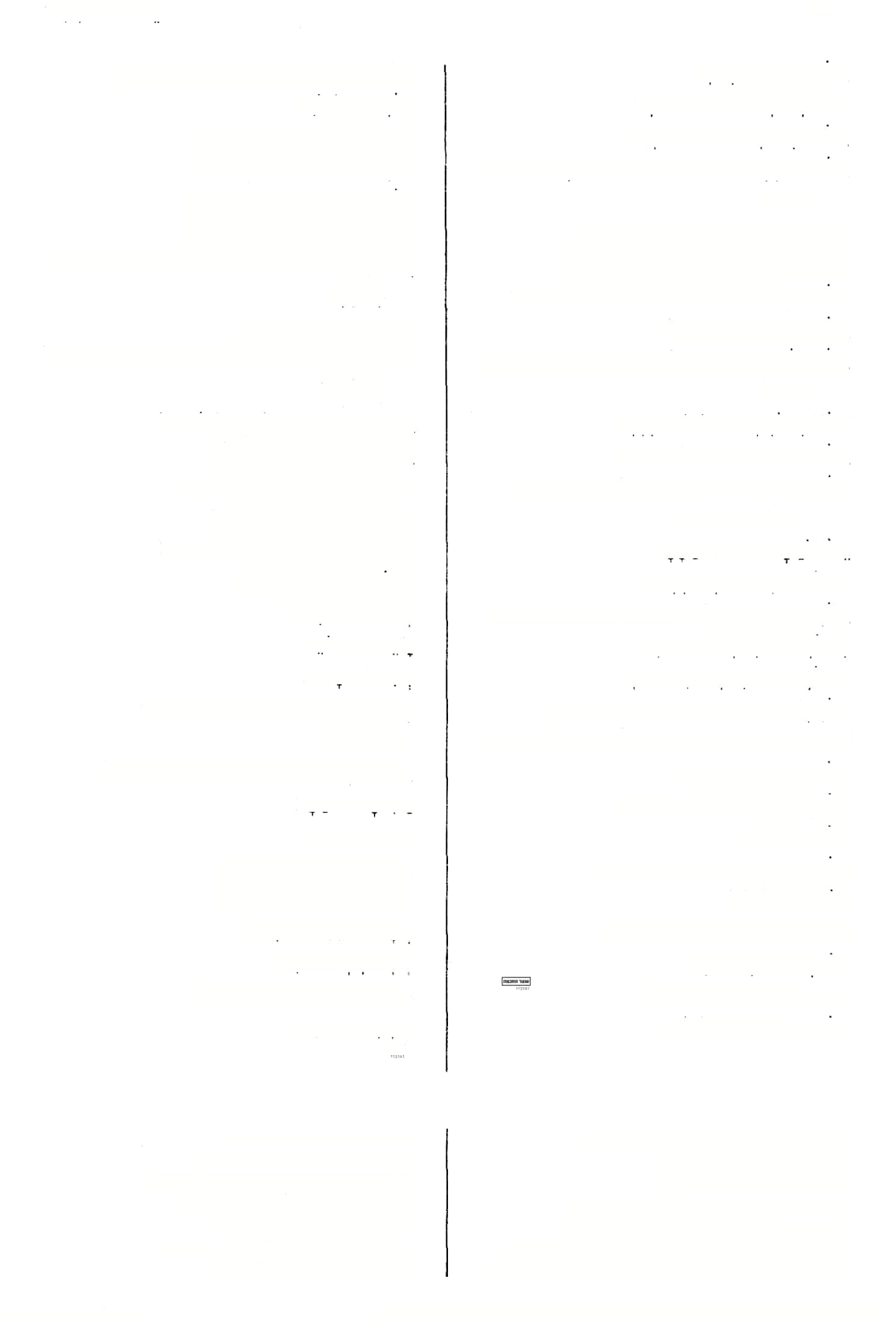 )קיד׳ פא א> ראש הדקל )שבח לה ב> ראשי לקלים למלמד( ריש ליקלא לישלייולי4 בן־ם!לך רכב   )מג׳ re א> ר׳ רכוב ראש השוחטים )חול׳ נ ב, נח נ5) ראש חלש לישטבחיא ריש ירדוא ליכבא לליללא   )ב״מ קח סע״ב  ועוד12)  רכב ?ל דקלים13 קיר(, עו ב( ראש הכורים )= מפקח על ריש כורי המדות( )מנ׳קבא! רוכבת )רובצת( )סנ׳סזב( רכב עליה רכבא רככה ראש הכנסת ראש ישיבה ריש כנישתא ריש קתיבתא )סנ׳צהסע״א( רכב עליו )סל קה רע״כ> רכבת רכביה רכבת רישנהרא  )סנ׳כהםע״ב2> ראש הנהר  רש״י תענית: מוכסין רכבתא14  )ע״זדרע״ב( ר׳ רכיבת ריש שתא    ראש השנה רכוב   )מג׳ טז א5 2(1   רכב בראשונה, לפנים מריש לרכך רוכב רכוב לרכוכי רכיב רביב ראש )חלקה הראשון של מש׳ אי בר׳( תחלה, ראשונה מהחלה, בראשונה רישא ברישא מרישא )ע״זדרע״ב( אינך רכוב לא רכיבת צ:ד עופות )= פורש נשבץ( רישבא לך רכיל )ב״בקכוב(  = ראש בית אב )ועי׳ עה״ש( רישבא )ב״מפוב( רך וטוב )בר׳ יח ז( רכילוטב )סנ׳צזא( ראשה לישה רכה רכים )סריאא-ב( רכים רכיבא לכיכי רכיכין לישוותיה6  )קיד׳כטב( ראשיו לישי    ראשי לישי נהלי  )תע׳כא( ראשי נהרות )ב״קצטא( רככו הטיל, השליך רכביה רמא ראשו !תגי׳יגב( ר׳בדוכתיה לישיה ברישיה7 רמא כיןלא   צעק ראשיהם לישייהו )כתו׳סטע״ב( ר׳דמא רמא16 )מנ׳כדא( החלתם לישייהו רמאי למאה I—י—«| לישין  )מ״קכהא( ראשנו = שדים השוכנים בגגות. 
rex בל״ר, ע׳: דיכא, בר דיכא. וכן כתו׳ קט ב - מ׳ ורש״י, ד׳: דדיקלי. = שורות דקלים קלועים זה בזה. מ׳: רכיב׳, כ״י ספ׳: רכבת. פ״ב - אה״ת, מ׳ ע״י: רכיב, ד׳: רכב. מ׳וע׳:דמא, ועי׳הגרי״ב. (10 )11 (12 (13 (14 (15 (16 משגיח על התורנות בהשקאת השדות. במ׳ הוגה: רישי דדיקלי. כי״י ועוד, ד׳: רב טבחיא. ע״י: רישוותא, מ׳: ריש׳, רש״י: רישי׳. מ׳ אה״ת וע״י: בדוכתיה, ובן הגיה הב״ח. כי״י וע׳ לי׳ וגליון הוא מפירש״י, ועי׳ ד״ם אות צ׳. מ׳:רשנא, ע'אה״תויל׳ועוד:דישנא, ר׳מ׳הג׳:דשנא. (3 (4 (5 (6 (7 (8 (9 מילון ארמי עברי לתלמוד בבלי / מלמד, עזרא ציון בן רחמים )עמוד 410( 113141ה                                                  ודפס מאוצר החכמה 394 איכא דרמילהומירמא )סיכהטזא( יש שמטיל אותם הטל29 ימיא )ניהלם בועוד( מטילה )ביצה( רמיא  מוטלת למיא )תע׳ז א 30,נדר׳נאא( הטילה ל??יא ללא )קיד׳עב( צ?קה רמאותא —רמית רמאותא  רפאות רמאותיה  רמאותו 
רמאי  רמאים 
רמאיאנפשאי )כתו׳כ ב> הטלתיע ל עצמי )= השתדלתי( רמאישיברא )פס׳קיגא( עשיתי שכר דרמיא רחמנא )יב׳לטסע״א( נז׳:ד אמ׳ רח׳ דרמיא רחמנא )ב״מגא( כל כי״י:דרמא רח׳ 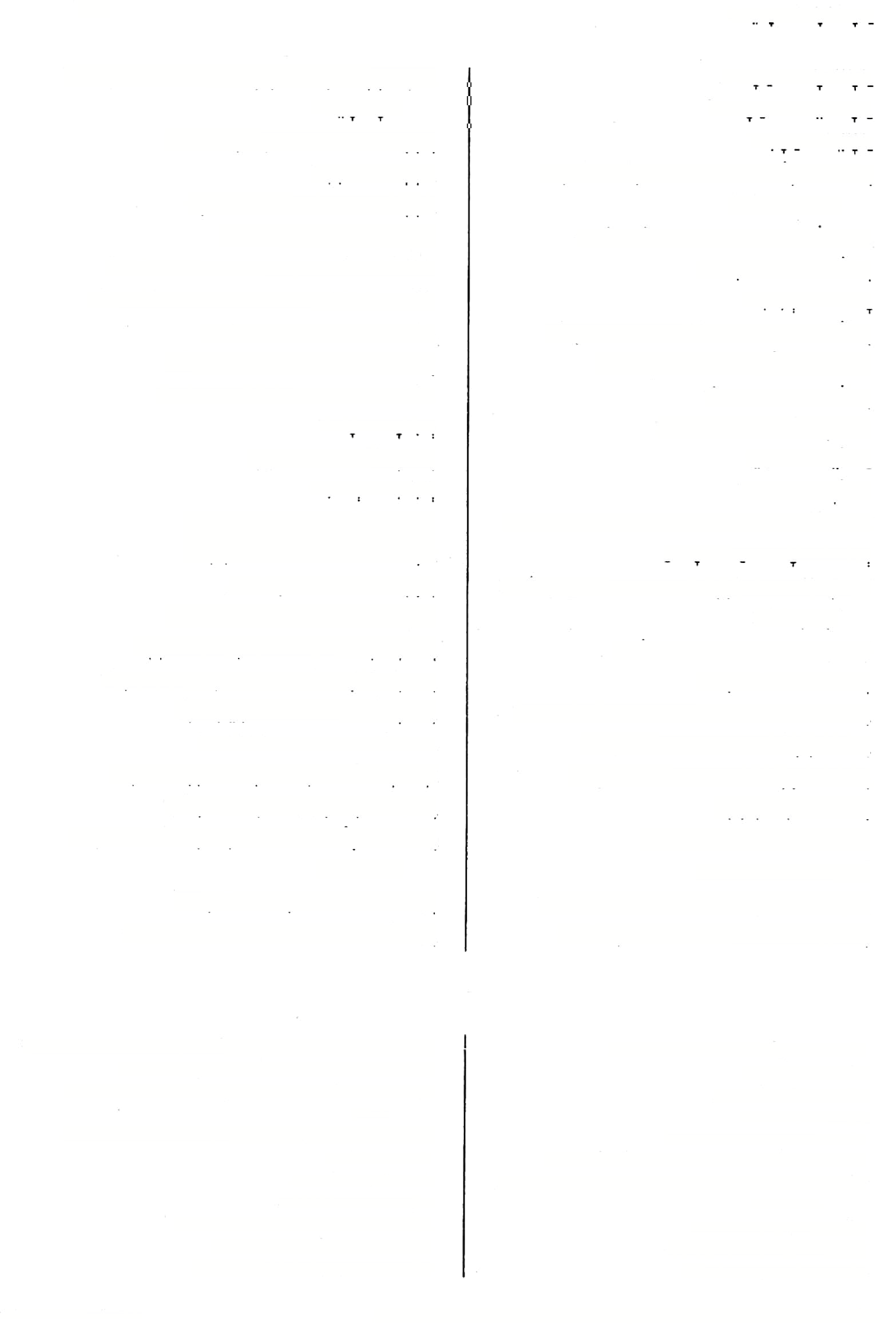 הטילו, השליכו מטילים רמו רמו17 למיה )שבתק יחסע״ב( ר׳ רמייה ב,9) מוטלים ,סרמח א18 רמו )כתו׳פ ח א,ב״מלב למי!)חגי׳י ד אועוד - מדגי׳( השליכו רמו ביה ללא )שכת? כד ב> גערו בו ח׳ו עוד: רמאותא רמיותא )מג׳יגב( רמוז <כתו׳קיאב> רמז רמוז )סנ׳פוב2> רמז רמיזא למיזא31 רימוזא20 )םנ׳סוב2> רמיזה רמוזי )ל(רמז רמיזי רמוזים למי[י]ה32 )שבתקיחסע״ב( הטילו רמייה )פס׳גטב( הטילו, הקשהו למיין )מעי׳יטא( משליכות למ;ין )יב׳קסוב( משלכות, מוטלות רמינא ליה )חול׳מגה( אנימ טיל עליו רמינאפורןיאי )תע׳כבא( אנימ ציע מטתי רמינא33 ליך )נדר׳נ א( אעשה לך רמונא21  רמון רמוני22 )בר׳מאב,נ ב,ב״םכאא 3, ב׳׳בכב( ר׳ רומני רמות רוחא  גסות הרוח בר רמי ובר רכרבי <מ״ק כח ם בן־גבוהים וכן־גדולים 
בתי רמי )מ״קיזב( בתים גבוהים רמי   מטיל23, משליך רמי חוטי )חול׳ק יא( מטיל חוטים)של ציצית( 34 ר׳ו רמינהיו הע׳ ורמינהו רמי24 מסאני )כתו׳סה ב( נועל נעלים 3 אותן5 ורמינהי34)= ורמי אינהי( והטל )שבתי א( נועל מגפים פוזמקי26 רמי25 אנומ טילים,נטיל, נשליך רמינן מוטל, משלך רמי רמינןאנפשין <ע״זד א> אנו מטילים על עצמנו )משתדלים( רמית )גס׳נ ב ב> אתה מטיל, תטיל רמית36 )תע׳ידבועוד( אתה מטיל, מקשה ךמי מב׳הא( מוטל) = שוכב( רמי )עירו׳וב> ח׳: רמו דהוה רמיל יבני27 )סנ׳קטב( עושה לבנים למיליה )סם׳טזא,פד א,יב׳מב ב( הטל  לו28 כי״ם ד׳: דהוה ליה תורא דלבני. [וראה עוד נוסחאות בד״ס כלומר: שאל אותו על סתירה בין שתי הלכות. כלומר: לומד את הענין בדרך של ישוב סתירה בין המש׳ והבר׳. מ׳: רמא, מ' ב: רמי, אה״ת: רמ״ו, בד׳ לפנינו: רמייא. מ׳: רימוזי. רש״י, ם׳: רמיא. מ׳ אה״ת: עבידנא. בכמה מקומות בד׳: ורמינהו )בוי״ו(. = עמוד על הסתירה שביניהן. מ׳: קא רמית, כמו בכל המקומות. (27 (28 (29 (30 (31 (32 (33 (34 (35 (36 שבת קל א: דלא רמו - אה״ת: דלית. מ׳ פ׳ ה׳: רמי. מ׳ )?( ורש״י: רמי. מ׳, ד׳: רמיזא. בכמה מקומות בם׳:  רומנא. מ׳ בכולם: רומני, סג׳ קח ב גם יל׳ שלו׳ ואה״ת. גם בהוראה: מוצא סתירה בין שתי משניות וברייתות או שני כתובים. בסוסה  ח רע״ב: סיים. ע׳: נקים, מ׳ ויל׳: מינקיט. מ׳: פרזמקי, ועי׳ עה״ש. (17 (18 (19 (20 (21 (22 (23 (24 (25 (26 מילון ארמי עברי לתלמוד בבלי / מלמד, עזרא ציון בן רחמים )עמוד 411( 113141ה                                                  ודפס מאוצר החכמה רמית —רציף רעי   א  )תע׳ככ,כאא( רעוע רעיעתא)   שם(  רעועה 
רעיתא  )עירו׳כטב2( מ׳א״פ:ריעיא רפאימירפא43  )ע״זלגב( ר׳ רפויי 
רפו  )ע״זמב,תול׳קיבב( רפים 
רפוי מרפיאן   )ב״בקמבא( ח׳  פ׳  ח ורשב״ם: רפויי מרפו 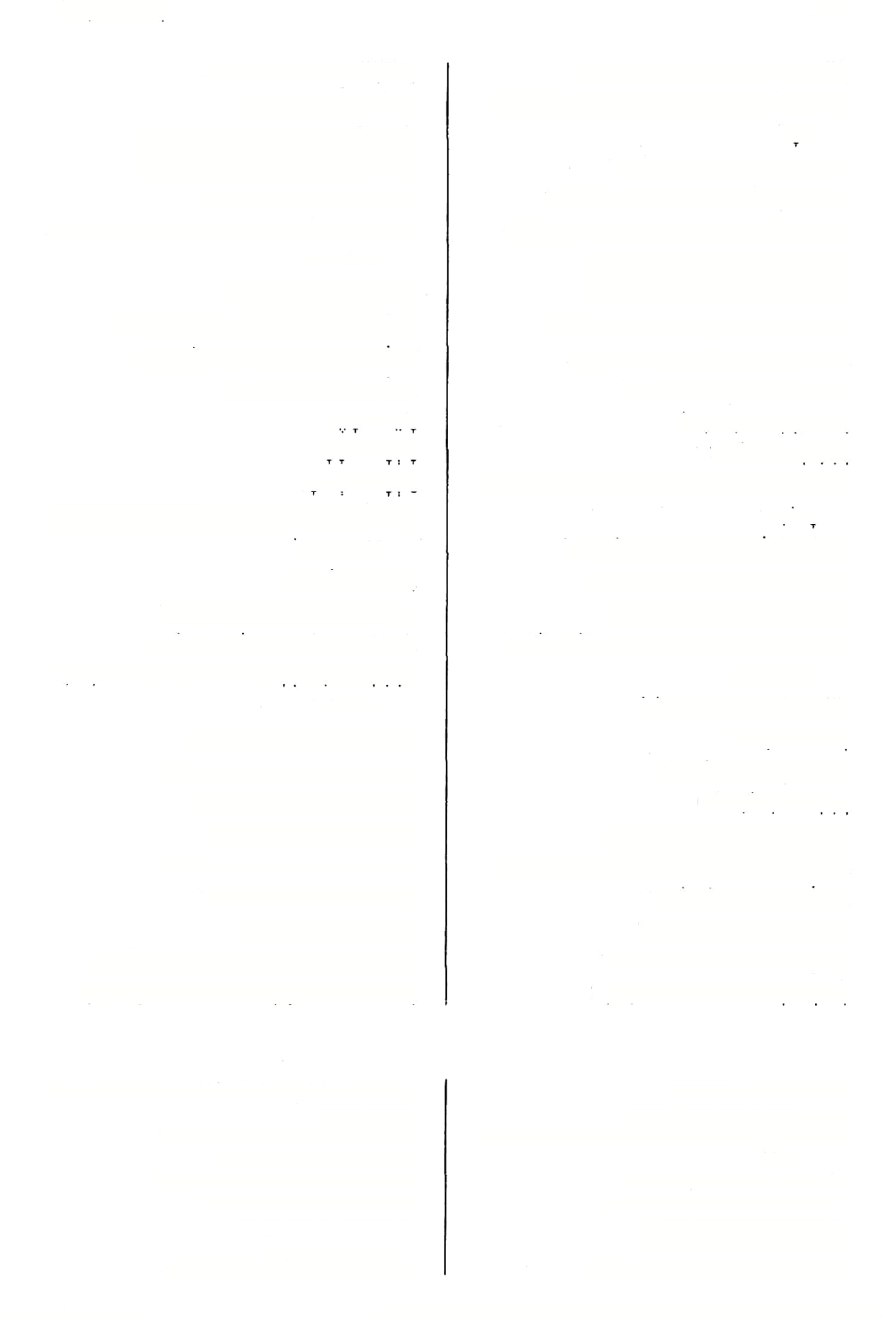 לרפדי  )מ״קבב( לרפות רפויי  מרפו46  )ב״בקמבא( רפות מרפים רפויי מרפ  א  )ע״זלגב( רפות מרפה רפוקא47  )סוטה י א( עודר 395 דמית  )תע׳כבא( כי״י ואה״ת: סיימת )ק(רמית   )ב׳׳מ קיג סע״ב - כי״י ורש״י ותוס׳(  אתה מוטל המיתו  )םם לב> אתם משליכים ?רמכירמכי3  )תע׳כגא( עדרים עדרים רמצא_38 ךפךזלא  )שבחצאועת( מקדח ברזל רמתחמרא  )נדי׳ נ ב( הטילה היין רסולא39  )שכתנטסע״ב( ר׳ ריסקא מלרע )= מלארע(  <שבתצבא( מלמטה רעכתנותא  )בר׳ לט ב ועוד( רעבתנות רעו40  )בר׳נורע״א( רועים )ב( רפה רפה רפי רפיא יהי רצון רועים יהא רעוא רעוותא רפויה רפיא )בכו׳ כא ב( כמו שאומרים כדאמרי רעוותא41 )ב״מידבועוד( הן ולאו אין ולאו ורפןא בידיה ון־פחה בה־ו הרועים ברעות נפשיה  )ם!׳ ז ב( ברצון עצמו עודר )ב( רפי5! רעותא  )ביצהלדרע״א( מ׳:ריעותא ר׳ רפק ),5 5, ב ב0 א49, )ב״ב נד רפיל רעותא42  )בכו׳ כאב( ר׳ רעוותא )עיר׳מסע״ב( רומסת, דורכת רפסא רעותאדמרייכו  )בר׳״סע״ב( רצון אדוניכם רפסתא דפפינתא   <ב״מ עט ב> רעוע הספינה, ועי׳ רש״י )= הקב״ה( רעותיה  )כתו׳ עז ב 2(  רצונו לפל   )עיר׳ כה א 2, ב״ב נד א( עךר רפלא  )ב״פעוסע״ב( מ׳ה׳:ריפקא רועה )ב( )ב״קפא( רועה )ב( רעי רע;א )ב״מעואועוד( עדירה ליפלןא )ת( הרועה רעיא )תגי׳ ה ב( לרצותה לרצדה )סוטה לד ב, ב״מ סם א( מרעה רעיא סב׳ יא ב( מ׳ ר׳ אב: ארצויי ריצויי רעיתי לבך  )בר׳נהסע״ב-מדני׳( מחשבות למר לרצוייה  )בר׳לגב( לרצותו ל ייה   )ב״ב ב ב( רצהו רצינ[א]תא  )ב״ב צאב-תה״גהרנבי(  תולעים )שם( מחשבותיך )בר׳נורע״א( ר׳ רעו 4  )תגי׳הרע״א( אני רועה רעיונך רעיי43 רעינא4 רציף [ליה] מירצף32  סב׳צהא( חברו וחזקו סב׳קזבט איני הפצה לארעינא כ״י  סם,: רפויי )כך מנוקד( מרפיא, מ׳ וה״ג: כיון דרפאי )מורפא(. (45 מל״פ    j«>    = עדר. ר״ח )שבת קג רע״א(: רימצא. (37 (38 (46 רסק: ע׳ )ע׳ נסק(: רסיקא, ריסקא, ערוך מ׳ וד״ש: (39 מ׳: רפוקי, אה״ת: דפוקה. פעמים אומר: הן, ופעמים אומר: לא. ר״ג ורשב״ם: רפק, מ׳: דפיק. רשב״ם: רפק, מ׳: דפיק. מ׳: דפק )= רפק(. כל כי״י ושמ״ק ורש״י, ד׳: מרציף. (47 (48 (49 (50 (51 (52 רסוקא. פ׳ ב״נ וע״י, מ׳: רעי,  ד,: רעיי. שמ״ק, מ׳: דעוותי׳)!(, ד׳: רעותא. שמ״ק: רעוותא, מ׳: דעוות׳. ם׳: רעי, ב׳׳נ ום׳ וע״י: רעו. מ׳ ב ויל׳, ד׳: דרעינא, אה״ת: דרינא. (40 (41 (42 (43 (44 מילון ארמי עברי לתלמוד בבלי / מלמד, עזרא ציון בן רחמים )עמוד 412( 113141ה                                                  ודפס מאוצר החכמה 396 )עירו׳ םגב, ב״ק נו ב( רשותם רשותכם לשותך לישותייהר לשותייכו לשרתך רצענא —ריתקא לצענא   )שבת ם ב( רצען לצפץהו  מרצף    )שבת  טז א(  לצפם )=  מעך אותם(, שבר שבלם )נדר׳ נא א> אני נושה לשינא לק ליה ?אפיה  )ב״קפהב( ירק לו בפניו רשע לשיעא )נדה לו כ( יקב לקבא רשע בן־רשע לשיעא בר לשיעא )נדר׳ נא א( רקוד לילודא לשעים 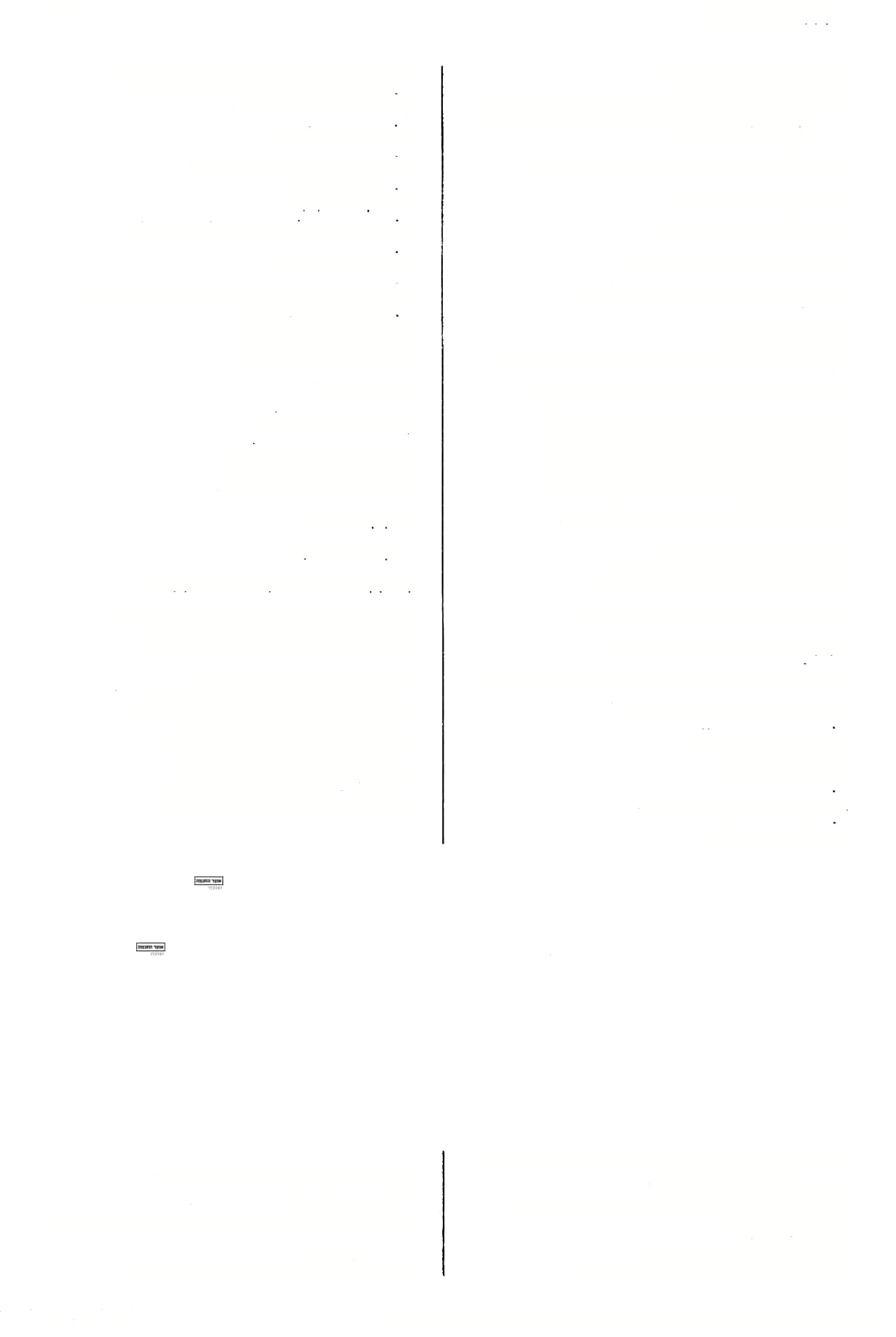 לשיעי )ב״קקיחב( טלואות ללועתא )בר׳ סאב( לשעים גמורים לשיעי  גמולי57 מתפשט53 <מ״ק כת א> מי מאן רקיע הלשעים לשיעיא רקיע לקיעא ר׳ כורכמא כעס רישלא לתח )ב״בעדאועוד( גלגל הרקיע )ב״בעדא( חלון הרקיע54 גלו2לא ללללעא כוותאדלליעא )סנ׳צוב( רותח רתח מתיבתא ללקיעא    ישיבה של מעלה ז א ועוד> כועס )בר׳ לתח נהורא דלליעא  <בר׳ נח «  אור הרקיע )בר׳ סב ב( רותחת כעס ר תהא ליתחא סומכא דלליעא  )פס׳ צד א( עבי הרקיע ליקמי ליקמי  )שבתקזב( חברבורות ליתחיה    כעסו רתחנא  )"׳יבב(  אני כועס, אכעס לתחנא   )פס׳ קי א, קידו׳ ח ב( לתחן, כעסן לתיחיעלי  )ב״מפדב( כועסים עלי רקק  )נדר׳ סו ב( מ׳: רקת ך5ןןץי       ב(,ל ט    ב55,נ   דר׳ם ו   ב56)   ירקה רלתא  )ב״בכוא( כי״י ועוד: דקתא ללתא )דנהרא(    שפת )הנהר( רכב *מ״קכוא-מת(,) לתיבין קב לשו  )סנ׳כסב( קב של חוב )= הרבה חובות( ר, מירתת )ב׳׳ב קסז םע״א> 58 רתית רשוותך  )ב״קמובועוד( ר׳ מרי )שבת נד ה, ב״ב עד ב( לתם ליתמא לשום  )גם׳ פו א( רשם ר[י]תל!א59   )ב״מקזב( גדר60 ריתלא61  )שבתקכדב( ר׳ריסתקא לשות )יומא פז ב( ראשות לשרתו לישותא רשותא לשותיה ר׳: מירתת, ה׳: דרתיתא, מ׳: דרית׳. כל כי״י ואה״ת. ע׳: סייג שעל החומה. ובעל עה״ש מציע גם "שלשלת שבמקרא. כל כי״י ה״ג רי״ף רש״י ד״ש: ריסתקא. (58 (59 (60 (61 ע׳: מי יכול להתפשט )= להתאמץ( ולהתגבר באותה שעה)= בשעת הגסיסה(. 
השוה "ובוקע חלוני רקיע" בברכת "יוצר אור". ם׳, ד׳: ירקת. 
מ׳, ד׳: רקק, הב״ח: רקק׳. 
בהשפעת העברית, ואולי צ״ל: גמיריי (53 (54 (55 (56 (57 מילון ארמי עברי לתלמוד בבלי / מלמד, עזרא ציון בן רחמים )עמוד 413( 113141ה                                                  ודפס מאוצר החכמה שאילנא  )שבת ל ב, מג׳ ה סע״ב( אני שואל, שאלתי שאילנא  )יב׳קטזסע״א( מ׳:שיילינהו שאגא  )ר״ה כג א ועוד( תדהר )עץ( שאדי1  )ב״ב עג ב( משליך, יורה )חץ( )חול׳ גז ב( שאלנו אותו ישאילניה שאלף ב3) ל א, מנ׳ קג )שבת שאול2 )מג׳ כת ב ועוד( שאלה שאילתא ר׳ שאיל )ב״מפגב( שאילה 1(5 2 )כתו׳ קה ב שאילתא )ב״מ כז ב( ר׳ שיילי שאולי5 )ב״מצוב( שאלתיה 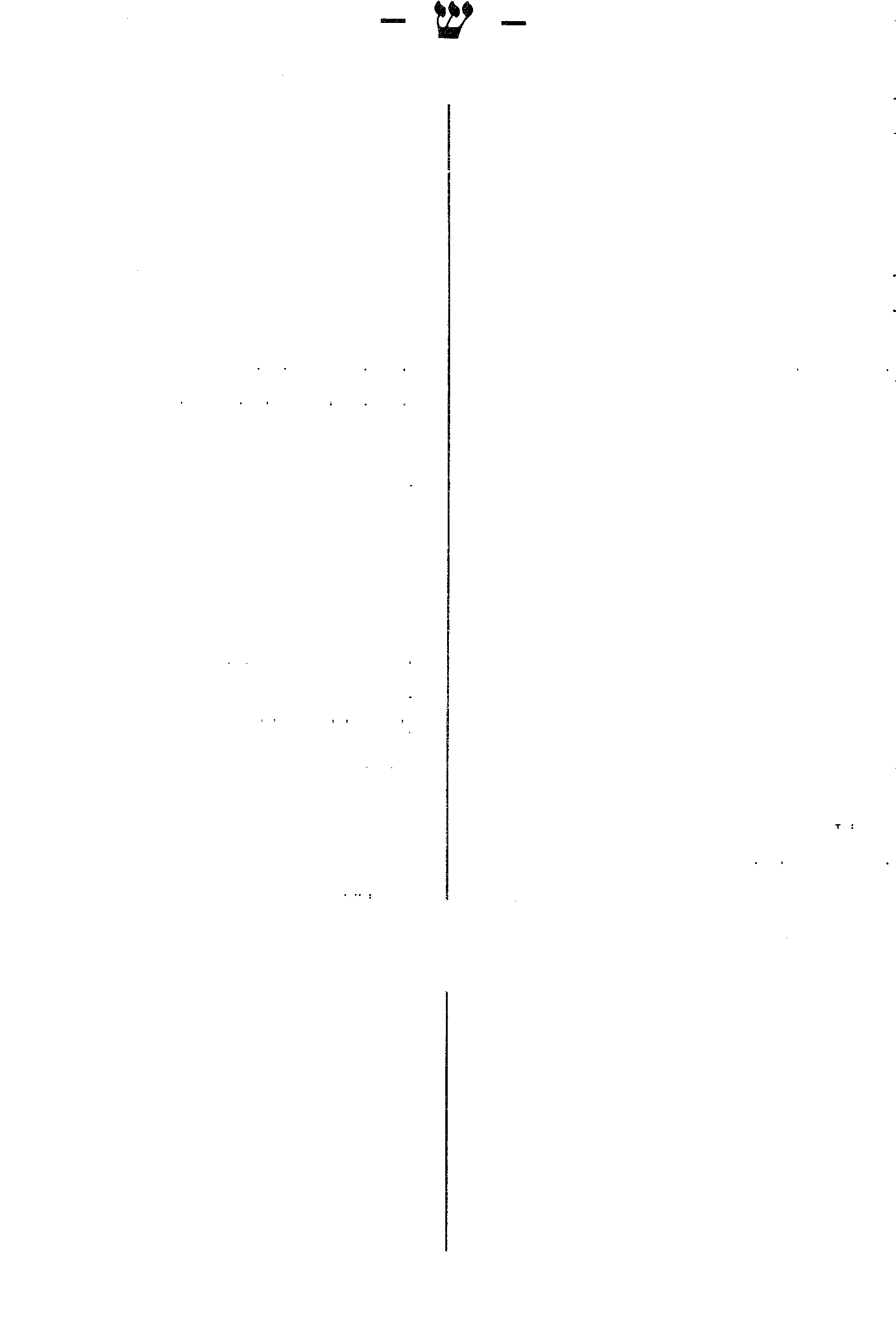 )ב״מצזא( ר׳שאיליתו שאלתיו שאילתה שאילתון שאילתיה )פם׳עדבכ״פ,יומאםטב( שואב )חול׳ צג ב( מ׳ ר״ג ררש״י: שייבי שאל שאיב שאיני שאיל6 שאלתי אותם שאילתינהו שואל )שאלה, חפץ( שאיל שאיף  )שבת י ב 2(  מ׳ורש״י:שייף שאיף16  )סנ׳סדא( שואף )= עוצר את הקול( שאיל  )בר׳ ט ב, ב״מ פג ב7, צז א( שאל שאיל  )ב״מ צז א 2(  שאול )שבתקכטסע״א( מריק )= מוציא( שאיף שאיל  )מנ׳קגב( מ׳: שאול שאלונהו )ב״ב קלו א( ה׳: שאילינהו שאלי  )מג׳כחב( מ׳:שיילי שאילה8 שאילו שאלי17  )תע׳כגב2( השאילה שאלינן18  )חגי׳ כב ב 2(  אנו שואלים שאני    שנה )ב(, שונה )ב״ב קעו א ועוד( שאלו )צ(  )ב״מ צז א( שאולים )ב״קמא2( שאלתי שאילו שאילו9 שאילי שאני הנא    שנה כאך18 ר׳ שיילי )שבת צו ב( שאילי10 שאפו  )שבתקלטסע״ב( שפים )= מריקים בנחת( )כתו׳ סג א( שאלי שאילי בור שאפי19  )מ׳קטא> בור ריק20 דשאפר לישפר וללא שאפר ליהוי לציפי )ב״ב קב ב( א#ר ייטב ייטב ואשר לא ייטב יהי לעצים21 ב13) שאילינהו   )עיר׳ גג  ב,1, ב״ב קלו  א12, סג׳ כט שאלום שאילית    שאלתי שאיליתו14  )ב״מצזא(  אף1ם שאולים מ׳: שאלתינהו, ר״ח: שאלו. הגהתי, ה׳: שאליתו, ד׳: שאילתון, מ׳: שייליתו. מ׳-פ״א: שאילתי. מ׳ ורש״י, ד׳: שייף. מ׳ ב ויל׳: שאילה לי, "רש״י": שאלה לי. מ׳ מ׳ ב: שיילינן. ושני העניינים אינם שוים. - מדרש השם של המקום "בורסיף". רש״י: בור שנתרוקן ממימיו. כלומר: גפן שתצמח יפה  - תצמח, ושלא תצמח  - תהיה לעצים להסקה. (13 (14 (15 (16 (17 (18 (18* (19 <20 (21 מ׳: שדי.     2( פתיחה למשפט בעברית. מ׳, ד׳: שאיל. ה׳ אה״ת: שאיל, מ׳: שאל. כי״י: שיילי, ד״ו: משאלי, ר״ח: מושל. עפ״ר: אתא שאיל. ה׳אה״ת, מ׳: שאל, ד׳: שאול. מ׳ ב ויל׳, "רש״י": שאלה, ד׳: שאלי. מ׳: שיילי, ואולי צ״ל: שאילי? מ׳ שט׳: שיילי, א״פ: שיילו. ד״ש: שיילינהו, מ׳: שאילתא! ה׳, מ׳: שאלתינהו, ד׳: שאלונהו. (1 (3 (4 (5 (6 (7 (8 (9 (10 )11 (12 מילון ארמי עברי לתלמוד בבלי / מלמד, עזרא ציון בן רחמים )עמוד 414( 113141ה                                                  ודפס מאוצר החכמה וץאךא  —שיבי398 שבוט )דג( )גט׳ מה א(  שוביהם שיבוטא שבתיהו שאר על השאר שאדא אשארא )כתו׳ כג א 2- מ׳( שוביהם שבדי)נ(הו )ב״קפאא2> עשויה ערוגות שארייא22 משארי כחו׳כגא“״קיד׳פאא(  שבויות )יב׳מהא שכוייתא )שם> ר׳שאריא שאריה23 )פס׳מרע״א(  ר׳ שובלי שבדלי30 שבע שב n׳: שובלי תעלא )מנ׳ערע״ב( תעלא שבולי )ב״בזאב(  שבע עשרה שכעשרה )ל(השביע 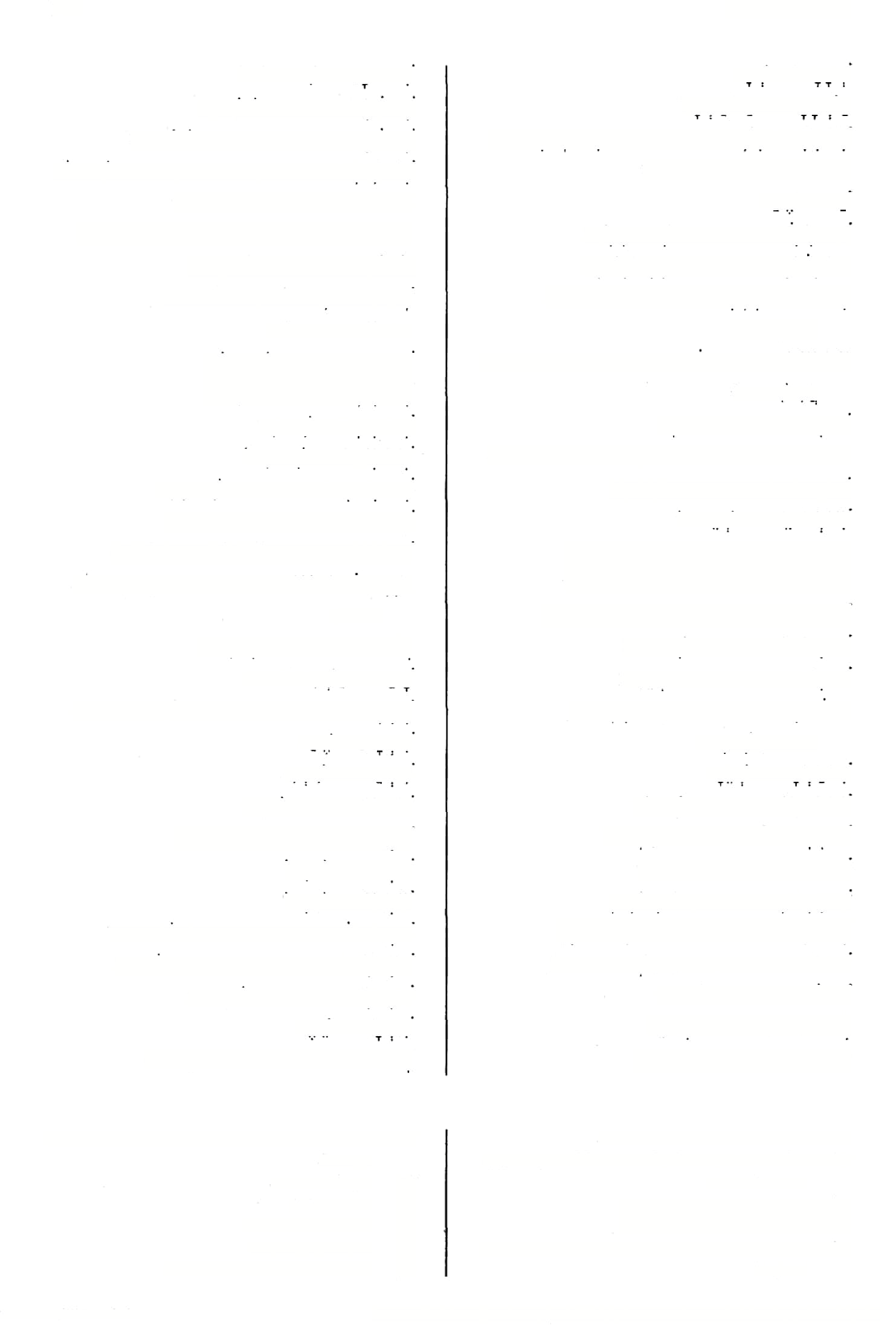 )יומא עם  מ שבועי )שכת קנו א(  אחד בשבת חד בשבא שבועות )ר׳ של שבוע( ח חגא שבועי שבועיא נשם( שני בש/ תרי  כש׳,  תלתא  כש׳ שלישי בש׳ )נדה ל א(  שבועות שבועין )שם( רביעי בש/ חמשה  כש' אךבעה  כש/ השבוע )נדה לא( שבועתא חמישי בש׳ שבועה שכועתא )0נ׳ ז ב ועוד(  קיסם שי3א שבועתו שכועתיה כי״י וע׳: כל שיבי )ב״בלוב( כל  שיבא  ושיבא )שברכם ב> שבועתם שבועתייהו שכנותה )סוסה כבא( שיבכותה )סג׳ קי סע״ב - מדני׳( הניחו )גם׳ פה ב> עזיבות )= גירושין( שבוקו שבוקין שכנותו )תע׳כאם(  ר׳שיבבתא שיבבותיה שיבבותיה24 אגרת עזיבות )גס׳ פה ב ועוד( אגרת  שבדקין ח שיבבתאי )קיד׳מטא( שיבבותיי25 לב׳ עה ב(  להטעות )=  גט( לשבושי שכנותך26 )סוסה כב א - ע״י( )תע׳כגב(  שכנותנו שיבכות[י]ןי שיבכותן משביח )פ״נ1( )עירו׳ כה ’א3, ב״ק לד א(  משביחה )פ״ע( שבח שבחא שכנים בין השמשות, )ב״קקיבבועוד( )שכת קם כ( שיבכי בישיבבי שבח שבחי שבחא שכחאי שכניו27 שכנה פ״א בין שיבבתא שקחו )גט׳גוא( שבחו )כתר ם! א(  שכנות שיבבתא שבחיו )בר׳ לגב -n׳> שבחי[ה] )קיד׳מטא(  שכנותי שיבבתאי28 שבחו שבחיה שקנתה )סנ׳צוא( שיבכתה שבתו שבחיה שכנותיה )«׳פבא( שיבבתהא שבתיהם גב״מטוא-בנוס׳שטר( שבחיהץ )בר׳נוא(  שובים/י שבו אותך שכולך שבחם ב ועוד, ע״ז כ ב 2( )בר׳ לג שבחייהו )ב״בקםא,קמוא2(  השביחו )פ״ע( שבוה )ב״מקסא(  שבהקם שבחייכו ב א(  )ל(שבח <פם׳ שבוחי שבט שכטא )פס׳קטזא( לשבח לשבוחי )ב״בלוב( כל  הקיסמים כל־שיבי32 )«׳ כה ב( לשבחו לשבדחיה בבית ע׳ )וכן  ברש״י( ומוסיף: ס״א בי שיכבי פי׳ הקברות. 
מ׳,  ד,: שיבבותי. מ׳: שבויאתא. מ׳ ור״ת: חרתי שבלי. ד״י: שבח, ועי׳ ד״ם, כי״י וע׳ ועוד, ד׳: כל שיבא ושיבא. (27 (28 (29 (30 (31 (32 ד׳: שאריה, ור׳ ח״ג בהע׳ הסמוכה. ד״ו: שארי׳, שאריה; פ׳: שרייא, שריא; ה׳: שדיא, שריא; מ׳:שדיא. מ׳: שיבבתא, רש״י: שיבבותא.  .מ׳, שיבבתאי, רש״י: שבבחאי. אה״ת מ׳: שכונתיך, ונוסחתם היא הנכונה, כי הדו־שיח בעברית. (22 (23 (24 (25 (26 מילון ארמי עברי לתלמוד בבלי / מלמד, עזרא ציון בן רחמים )עמוד 415( 113141ה                                                  ודפס מאוצר החכמה שיבי —שבקוה שבלילתא38  )שבתקיב( זרע תלתן )פס׳עדא( חריצים33 399 שיכי שיכלתא   )סוסההאכ״ס נז׳:שזבלתא שבי   )ע״זכזזב( שבתות )סובה ח א ועוד( שקעה עשר )מג׳ ב א ועוד( שבעה עשר שכפר שיכפר מכבד יוסף  מרקיד  שכי     <שבת קיט א> יוסף שבתות )יב׳כאסע״ב( שבע עשרה שיכפרי )זב׳ סאב( ניצוץ שביכא )בר׳נהא( שבע עשרה שכפרי )תגי׳ יד ב- מדני׳( ניצוצות אש שכיבין  דנור שבע 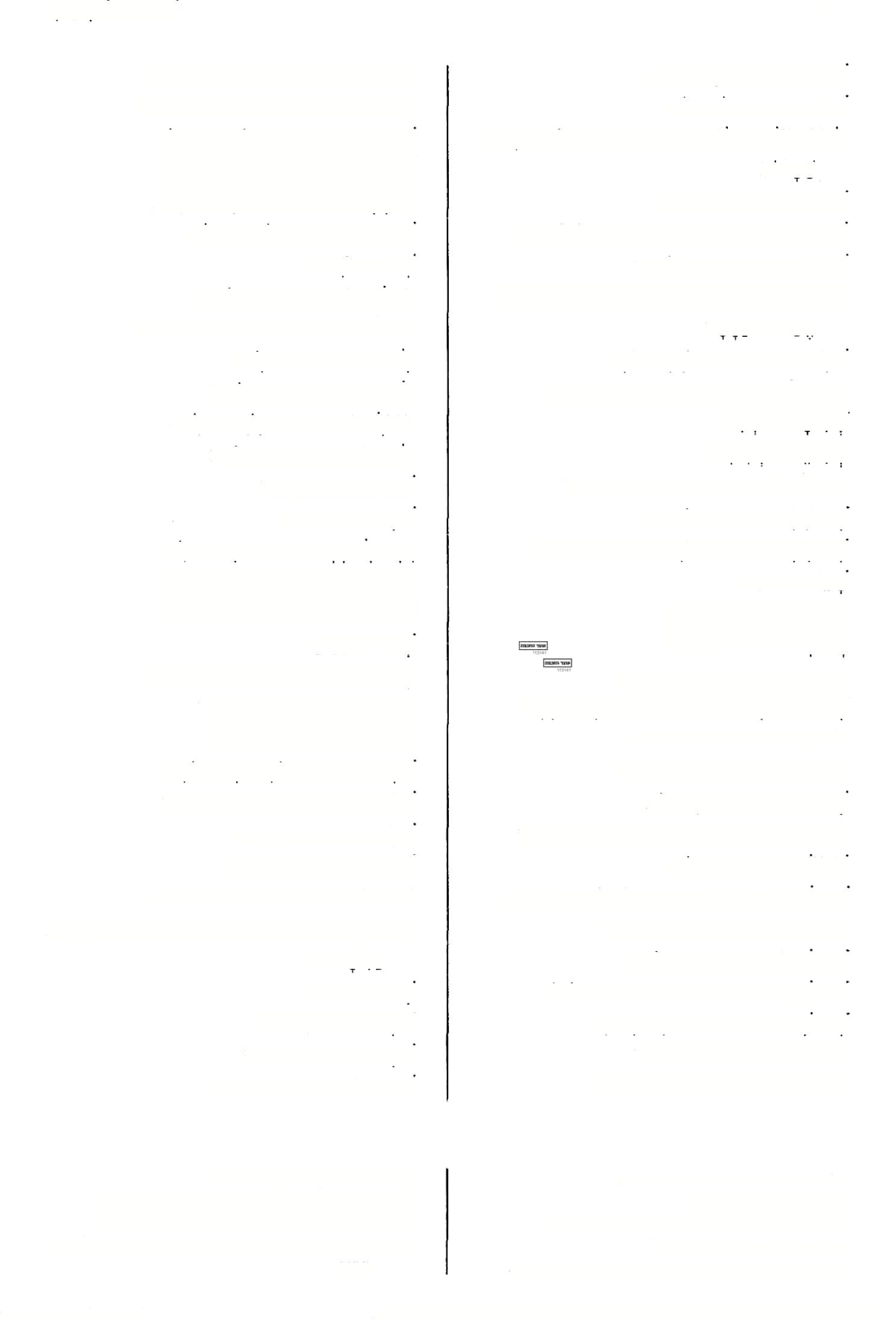 )ב״מ טז ב( כו־שבע שבע כר שבע שכיח   )כבו׳ יח ב ועוד( משבח שביחא )ל־( מילתא   )גט׳ פ ב יעוד, מג׳ סג ב [בלי ל־]( ואוליד  שבע כנין   )יב׳פגב( ח׳ לי׳39 שבע   )מנ׳כדא-ב(  שבע ש?ע   )סוכה מם ב ועוד( שבע 
כי שבע   )בר׳נחב> כשהוא שבע שבח ל- הדבר שבויה  )בר׳ססע״ב( שבה אותה חד  שכיך[?]34  )ביצה ט! א( אחד בשבתך שבילא     שביל שבעא   )בר׳ נה ב ועוד( שבע שבילים שבילי שבעא/ה      שבעה )פס׳ לה א( ר׳ שובלי וזעלא שבילי35 שבעים שבעץ )נדהסזב( שביעי שביעאה )סג׳וב( הייתי שבע הוהשבענא )סג׳לטא( שביעית )= שמיטה( שביעתא )גס׳ סח ב( אינך שבע לא שבעת שביק     מניח )סר צו ב( ל א תשבע לא שבעת לא הניח ?1א שביק שבק     הניח אינו מניח לא שביק שכ[ו]ק40 לי   )פס׳קיבסע״ב( הנח לי שבקא   )ב״ב נח א( לי׳ג׳כי״י שביק   )כתו׳קטסע״ב( מ׳: שבק שכיק)א( להר  )תע׳הא-ח׳וט״י( מחול להם )מג׳ יבב(  הנח אותה 
 הניח אותה, עזב אותה שקקה שבקה שביקי  )כתו׳נגא( וו׳: שיירי שביקי36  )ם3׳קזא3> ר׳ שביק )כ״קבאא,ב״מלטב( הניחה שבקה )גס׳פהב( עזובות שביקין שבקה  לב׳לחב(  הניחה שבקה41  )בכר ז «  הניחה לא שביקנא ליה   )ב״ב ים ב( לא אשאיר לו שביש   )שבו׳ לחב( טועה )סנ׳טוא( כי״י וד״י: שבקת שבקה שביש מתניתא   )יומא עא א(  שבש37 הבריתא )ב״מ נס ב, פד ב> לא היתה לא הות שבקה ליה מניחה לו שבקו     הניחו שבקרה42    הניחוהו שבישא   ובר׳  ה ב( מ/שכישתא שבישתא   )שכת קי ב( ןמורה שבישתא  )כ״ק קים א, בר׳ ה ב ועוד( זמורות שבישתרבה  )זב׳עב( טעיתם בה שבקרה)ו(    הניחוהו שבקרה  )כתו׳סגא( הניחוה שיכלי   )יב׳סגא( מ׳: שובלי שיבליא   )סנ׳יאב( ד״גשובליא וצ״ל: בנן, או: שבעה בנין. כצ״ל, מ׳ ד׳: שבק, ע״י: שביק, אה״ת: שבקי. מ׳: דשבקה, רש״י: מדשבקה, ד׳: דקא שבקה. בכמה מקומות בד׳: שבקוהו, ובכולם  בם׳ בלא וי״ו בסוף. (39 (40 (41 (42 ע׳:  חרותות כמו שורות שבעץ. מ׳ שט׳, ר״ח: שבא. ם׳  ב ורש״י כ״י: שובלי, ד׳ לובלין: שבלי. מ׳: שביק, אה״ת: שביקא.  = אמור שהיא משובשת.  38(  ע׳:שבליליתא. (33 (34 (35 (36 (37 מילון ארמי עברי לתלמוד בבלי / מלמד, עזרא ציון בן רחמים )עמוד 416( 113141ה                                                  ודפס מאוצר החכמה 400 שברא   )שבתכב(  בחילת המךבר )מין עשב( שברירי    סנורים <ץבקוה-שגר שבקוה  )גט׳סהב(  עזבוק )= גרשוה( שכקוך43  )סוכה מח ב 2(  עוזבים אותך )גם׳ םט א( סנוריסביום שברירי דיממא שבקן ר׳ )כתו׳ עז ב( שבקי44 סגורים בלילה <שם( שכרירי דלילןא הניחי לי )בר׳ לא כ( שבקי לי (?) זהרורי השמש )יומא בחב( שברירי דשמשא לא שבקי לי   )גטין מד רע״א, סב׳ בח ב( אינם מניחים שבשה מ׳: )יב׳קחב( שכשא אותי שיבשי דגופנא 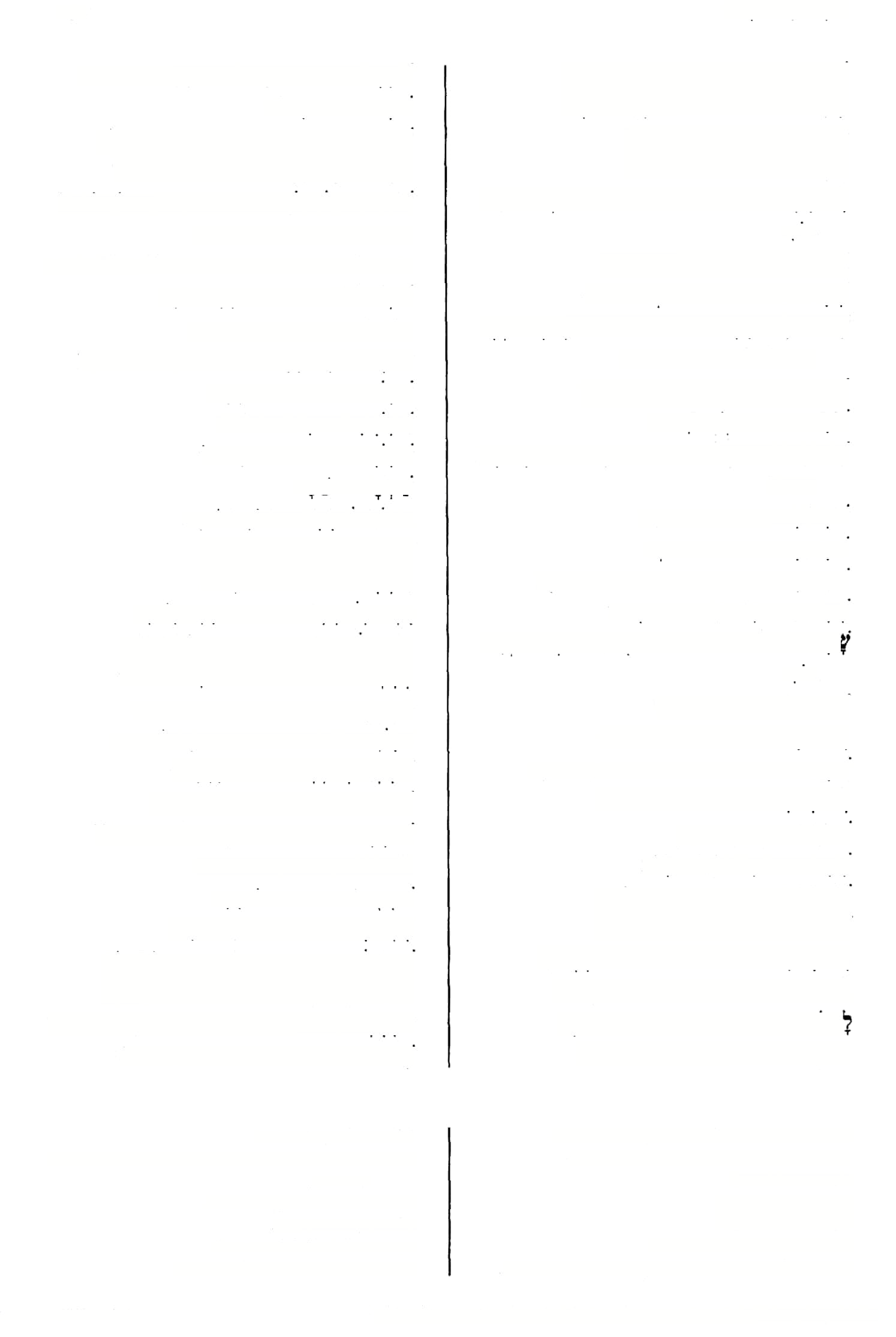 ה׳: )ב״קקיגב( שיבשאדגדפנא שבקי ליה  )כר׳סב> !עזבו אותו הטעה אותה )יכ׳קחב( שכשה47 שבקי ליה  )יב׳מדא(  עוזבים אותו )ב״מעגא( ה׳:משבשי שכשי שבקי לכו חרא   )שבת קלג סע״ב( השארתי לכם ץמורותהגפן )ב״קקיגב( דגופנא 4 שיב׳שי8 אחת )שלא גליתי -רש״י( הטעהו )נדר׳ פט ב> שבשיה )שבת יב ב, פס׳ קי כ( הניחיהו שבקיה טעות, שבוש שכשתא הניחו, השאירו שבקיה )בר׳לחב>  טעותו שבת שןגשתיה שבתא משאירם מניחם )= א ועוד( )ב״מ ע שקקייהו אתריו( מוצאי שבת ערב שבת אפוקי שבתא מעלי שבתא תניחם הניחם )תע׳כאא> »מ׳נזא> שבקינהו שבקינהו שבתא49  )מ־׳כחא(  שבתות הניחי אותם )גם׳ סט א, ב״ם פה א> שכקינהו וחרא כשבתא   <סס׳ קו א(  אחד בשבת אנו מניחים, עוזבים שכקינן תרי בשבתא  )סכותהאכ״ס( שניבש׳ זבקיתו לי    <ע״ז ים א> תעזבוני, אתם עוזבים שלישי בש׳ ם בועוה )חיל׳ תלתא כש' אותי רביעי בש׳ )ב״קקיבב( ארבעה בש׳ שבקך45  )נדר׳ נ א(  הניתך חמישי בש׳ ב ועיד( )שבת סט חמשה כש׳ לא שבקן  )עירו׳ ם! כ( לאהניחני שבתא דרגלא    שבת  הרגל50 שבקן   )כתו׳ עז ב46, גט׳ נה ב, ב׳׳ק מ א46)  הניחני )בר׳לסא( שבת )מין ירק( שיבתא לא שכקני   )חול׳ נדב(  ליאהניחני 5 )רעה1 שבת )רוח )יומא עז ב ועוד( שיכתא עזבת, הנחת שבקת שבתא ר׳ )בי־׳בחא( שבתי32 אתה עוזב, תעזב שבקת שבתך )ביצהטזא( שבתיך )ב״קכאא( הניוזהאותה שכקתה כפף ונפל )יב׳סגב( שגא נפל53 השארת אותה )ם"קנוא( שכקתה שגרון 5(52 , חול׳ נא א 54 ב )גט׳ סס שיגדונא לא שבקתון לי   <תול׳ פו ב(  ל א הנחתם לי דעה משבשת »ט׳עב( דעתאשגישתא לא שכקתיה  )שבת קנו ב> לא הניחה לו שגלתך   )ר״ה ד א -מדני׳ הבג(  שגלונותיך56, נשיך שגר   )ב״םפהא,ע׳׳זלחב3(  הסיק )תנור( אשבקתינהו  )ביצה  מ א( לא הנחתם 
?1א שבקתן  )ב״מיחא( לא הניחה לי עי׳ערוךע׳שבשא. ם׳וע״י:שבתא, ד״ו: שבת׳ )ומזה נעשה בד״ח: שבתי(, ב״נ: שבי. מ׳: שגיר ונפיל, ועי׳ עה״ש. ע׳, ד׳: שיגרונא. כי״י וע׳ ור״ג, ד׳: שגרונא. סנ׳צה ב: ועמהןשגלונות וזונות. (51 (52 (53 (54 (55 (56 ועי׳ ד״ם.     44( מ׳: שבקן, אוז״ת: שבקיוז. ע״י, מ׳ ד׳ ואה״ת לי/ הב״ח: שביק ליך. כי״י: שיבקן. מ׳, ד׳: שבשא. ה/ ד׳: שיבשא. ד״ח: שבתי, ור׳ בח״ג שם. רגל ראש הגולה בשבת "לך לך׳/ שבה הוא הדורש. ג4( (45 (46 (47 (48 (49 (50 מילון ארמי עברי לתלמוד בבלי / מלמד, עזרא ציון בן רחמים )עמוד 417( 113141ה                                                  ודפס מאוצר החכמה שגרא-שדינתו משלו שדי שבתקטב,קיד׳מא(57,םנ׳קדא(  הסיקה ת3!ךא 401 שגלא )קידו׳לא(  מוטל שדי תנור הטל, השלו,  שפו שדי ד כ, קיד׳ פא ב(  מסיקה )חגי׳ שגרא מ׳: שדא ס ם <חול׳ שדי פ א(  אשבול תמרים )כתי׳ דתמרי שיגרא זורע )מג׳  ה ב, גט׳ סח ב( שדי ר׳ שיגדונא  וח״ג שם )גט׳ סם ב, חול׳ נא א( שיגרונא ר׳ שוי )תמיד לב א( שדי68 הסיקןה קיד(׳ מא( שגרת58 הטלבכימו 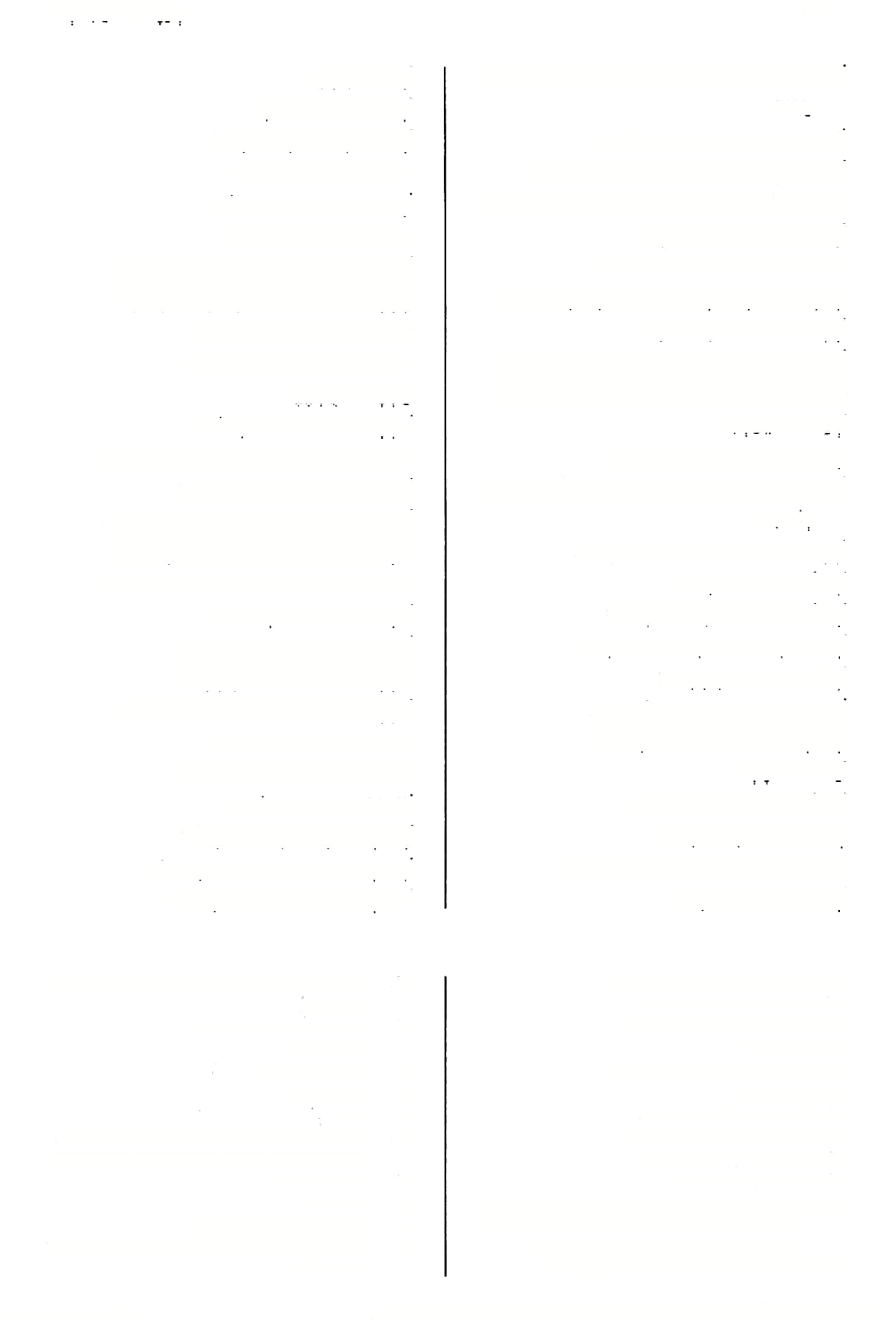 )פס׳קיגא( בכיסו69 שדי ר׳שגרתיה )סנ׳פבא( שגרתא59 מטילה, משליכה )כתו׳ מם ב ועוד( שדיא )שם( הסיקה את התנור שגרתיה60 לתנורא ר׳ שדיין )ב״מפהא( שדיא70 הטיל, השליך, זרק שדא ח׳ ה׳: שדייה )ב״קצוא( שדיא גחן61 הטיל בו )ר״הגסע״א( נרגא שלאביה משלכת )גט׳לאב(  רוח דרומית שהא שדיא שתל,  זרע ב62) ם )עירו׳ כה א, ב׳׳ב נד א, חול׳ הטלתי שלא שדאי ר׳ שדייה שבתקנורע״ב(71ב׳׳מכדב,72) שדיה השליכי )כתו׳ סאב -וז׳( שך)א(י השליכוהו,  הטילוהו שליוה עלים וזמורות ב63, ב״מ צא כ64) <שבת פה שלאבא הטילוהו א74)75 ב73, קסח )ב״ב עג שליוה)!( משוכים שדיוה)ו(     )יומא פט ב, סג׳ סי א(  השליכוהו שדאכי65  )עיר׳ ק ב(  זמורות ארבות ר׳ שדיא סע״ב76, מג׳ סט א73 (7 )תע׳ כד שדייא הטילו, השליכו שדו הטילו, הטל אותו שדייה )ת«׳כהא> השליכו,  הךיקו שדו משליכות )מג׳בז סע״ב( שדיין מטילים, משליכים, שופכים שדו משלבות ב ועוד( )עירו׳ מד שהין <ם״« כד ב(  משלבים שדו מוטלות א78) )בר׳ סאב ועוד, ב״מ פח שדיין )יב׳ נב א, קיד׳ יב ב(  שדובים שרוכי מ׳: שדו )עירו׳ כד ב( שדיין )מ׳קטרע״א(  השליכום שדונהו6® ר׳שדינא )כתו׳קגב( שדיינא79 שלחו שדור שדך )קידו׳יגא4( שריך )ל(שלד1 קח ב( )שבת שיורי אני משליך, אשליך שדינא לשלח, לשגר לשיורי אני זורע )כתו׳קגב,ב״מפהב( שדינא כל כי״י: לשדורי )ב״קקדא( לשדוריה השליכום )חול׳ קי א ועוד( שהנה! מטיל, משליך שדי67 אה״ת וע״י, ונ״ל שכך היה גם לפני רש״י ורשב״ם, ד׳: שרי כיסיך. אה״ת: שדיין, מ׳ ר׳ אב: שדו. אה״ת: שדייה. ה׳: שדייה, מ׳: שד׳. מ/ ה׳: שדייה: מ׳ ה/ בב״ב ד א: דשדיוהו לגובא דא ריי תא  - בכי״י ואה״ת וע״י א׳: שהשליכוהו לגוב האריות )מ׳: לאריות(. מ׳ ואה״ת: שדיא. ס׳: שדיא. אה״וז, ד׳: שדיא )ור׳ ח׳׳ג שם(. אה״ת: ושי־ינא = ושדינא )כמו בהק׳  - ב״מ פה ב(, מ׳ לי׳ כל הענין. (69 (70 (71 (72 (73 (74 (75 (76 (77 (78 (79 מ׳: שגר, ד״ו: שגר/ ד״ח: שגרת. ד״ו: שגר׳, מ׳ ואה״ת: שגר. אה״ת: שיגרתי/ ד״ו: שגרת׳. ר׳ הע׳ 59. ערוך: חתכו כחתיכת אילן בגרזן. מ/ ד": שדי. ע־ וא״ס וכו״ם, ד׳: שראכא. ע/ ר׳ א: בסרכא, ד׳: בשרכא. ע׳ואה״תותה״ג ד׳:שרכא. מ׳ וו־״י, ד״ח: שרינהו. בכמה מקומות בד׳: שדי, ובכי״י: שד׳. )סובה נג ב- "כי, ור״וו, סנ׳ צה  א - מ־ ואה״ת, מכות יא  א - מ/ אה׳׳ת: שדא, ע״ז נז ב  - מ/ בכו׳ לו א - רש״י(. מ׳ ואה״וז: שוי, שמ״ק: ושניאו )= ושויאוי(. (57 (58 (59 (60 (61 (62 (63 (64 (65 (66 (67 (68 מילון ארמי עברי לתלמוד בבלי / מלמד, עזרא ציון בן רחמים )עמוד 418( 113141ה                                                  ודפס מאוצר החכמה 402 )גס׳ לח א, נס א, ע״ז יז ב( שלחוה )גט׳ מה א, םנ׳ לא ב( שלחוהו שדרוה שדרוה שדינהי— שהמי שדינהו   )יומא לג ב ועוד( הטל אותם שדינהו80  )עירו׳ צו ב> הטיל אותם שלחתי ז ם )מג׳ שדרי )= את הציציות( )חע׳כגב( מ׳ ע״י: שדרו שדרי א82, שדינהד  )עירו׳ יא  ב81, ביצה כו ב81, סנ׳ לט כה א(  שדךאות שידרי  דאר   א   )ב״ב קג א, ערב׳ בכו׳ ם רע״א83)  ך׳ שדנהו הקרקע )= במתי ארץ 1( אנו זורקים, ?!טילים שדינן שדריא89  )ב״ממב( שמרים 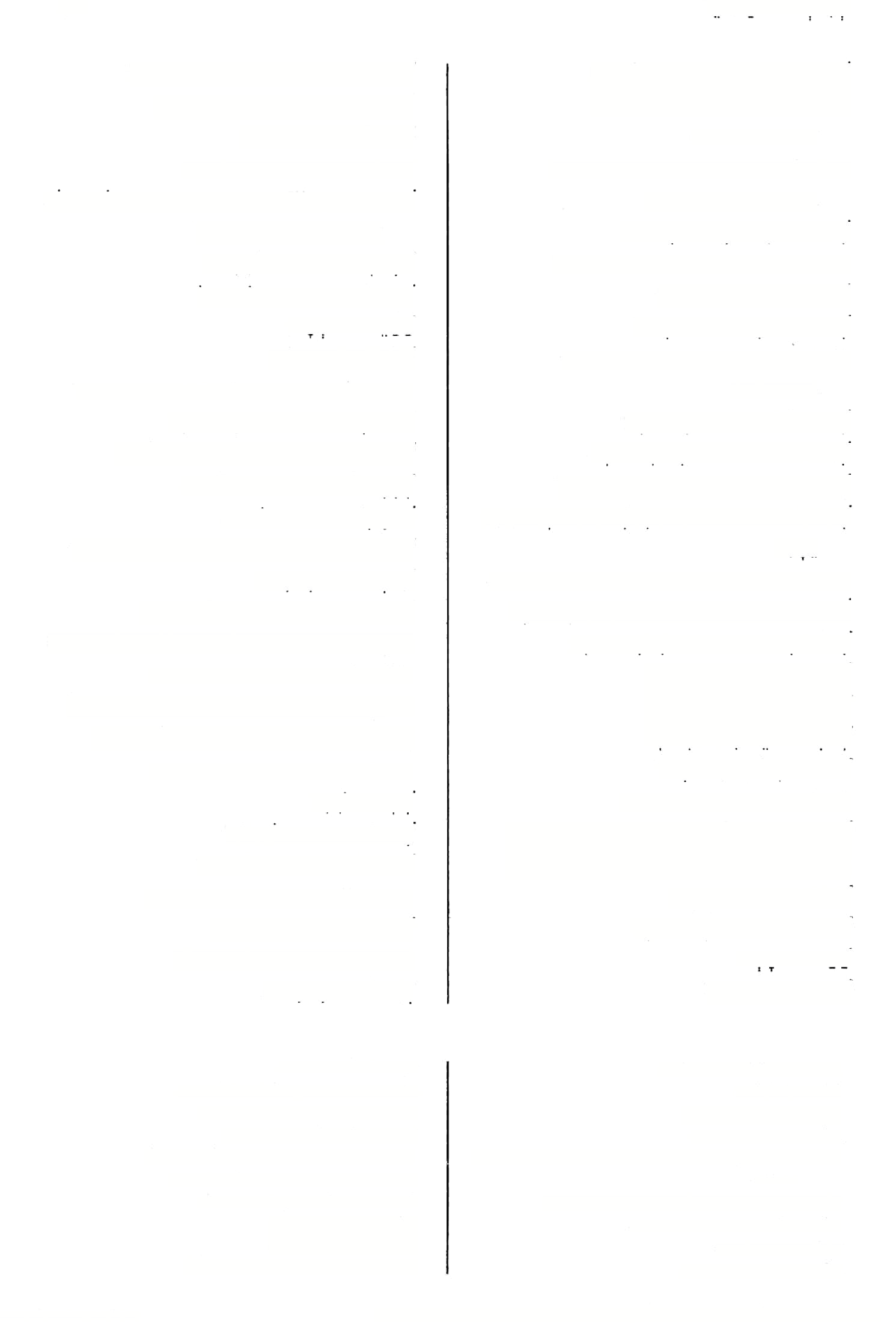 ה׳ בעברית: שדפה84 )ב״בצאב( שדיפא )שבח קמה ב( שךרתו שדריה שלח )מג׳ יבב( 85 שד)י(ר שלחו שלחם שדריה שדרץהו אתה מטיל, משליך )נדהמאסע״ב( ח׳ וד״ו: שדית׳ שדית שדיתא )ב״ביסע״ב( כי״י ועוד: שדרתינהו שדרינהו )= שדיתה( שדרינהו  )«׳ צג א( שלחי אותם שדיתה86  )שם( הפילה אותה שדך)י(תיה  <פם׳ קד ב- מ׳ ״!׳  u  שלחתיו שדרן90  )חול׳ נא א( נגררות)?( שדרת   )קית׳עבב(  שגך־ת )ב״מצגב( השליכה אותה  השליכה אותו, זרקה אותו )מרלזסע״ב(  השלכתיו )=  הסירותיו שדיתה שריתיה שדיתיה שלחה אותו שדרתיה    כתו׳סבסע״ב(91, גס׳נוא( מעלי( שלחתיך  )םרכה נג א( שלחה אותם  ב״ביסע״ב(2’ סנ׳צגא93)  שלחה אותם )סנ׳צגא( ר׳שדרתינהו שדרתיך שדרת ינהו שדרתינהו שדרתנהו שדיתיה  )חע׳כדא( כי״י ואה״ת וע״י א׳: אסקיה שדיתינהו   )גטין מה ב, קיד׳ ח ב> השליכה אותם שדיתיגהוי  )גט׳סאא( השלכתי אותם ’שדכא86  )ב״בקלטא( בטל )גט׳סחא( שדות )= מרכבות לנשים(  גט(, סט ב, סר צה א94)  השליכה אותו שידתא שדתיה שדפי87  )ם׳קצב ב> בטלים שדנהו     הטילם, השליכם )גט׳מהב( מ׳:שדיתינהו שדתינהו שלח, שגר; שלח שדר שהה )ב״מנאא( שהיתי שהא שהאי שדר   )ב״קקטזא( כלכי״י:שדו שדראדאר    *א87  )קיד׳סאא( שןרת הקרקע )שכתלו ב( השהיתי 95 שהאי שדךא88 כרקא   )גט׳סטרע״א( חפלשלשער שהדלתא  )שבתקטוב,מרטא( ר׳ יגר שהו96  )מ״ק יב סע"ם( השהו שהויי   )יב׳לטאועוד( )ל(השהות לשהויי     להשהות שגךה, שלחה )חול׳ נו א( שלח אותה שלחו  שלחוהו שדךה שדרה שדרו שדרוה מ׳: שדר ארע׳. ערוך ע׳ ברקא ב׳, מ׳ ד׳: שודרא. כל כי״י וע׳ ועוד, ד׳: שמריא. חוס׳: שגרן, ר׳ א: שדיין. ד״ו אה״ת וע״י, מ׳: שדר )= שדרה?(. מ׳ ס׳ ר׳ אה״ת וע״י, ד׳: שדרינהו. מ׳ אה״ת וע״י, ד׳: שדרחנהו. מ׳ ע״י: שדירויה. מ׳א״פ, ד׳: שהין. ר״ח, ד׳: שהיוה, מ׳: שהייא )!(. (87• (88 (89 (90 (91 (92 (93 (94 (95 (96 ד׳ש וא׳׳פ, ד״ח: סוינהו. מ׳: שדנהו. ם׳: שרר )= שדג׳(. מ׳ ואה״ת: שדנהו. מ׳:  שריפ׳׳ ר׳ רשב״ם ד״ו ע״י א׳ ויל׳: שריפה, אה״ת: שריפא. ע״י, כי״י ואה״ת לי׳ "מאי האי דשדיר לן". מ׳ וד״ו: שדית׳, ד׳: שדיתא. ם׳, ד׳: שרכא. אה״תמ׳,ד׳:שרכי. (80 (81 (82 (83 (84 (85 (86 (86• (87 מילון ארמי עברי לתלמוד בבלי / מלמד, עזרא ציון בן רחמים )עמוד 419( 113141ה                                                  ודפס מאוצר החכמה שהוייה —שויא שוונפשייהו9  )קיד׳סא(  עשו עצמם שוו שליח   לב׳ לד א ועוד(  עשו שליח שווי10  )שבתקנהאכ״פ(  = שוויי שווי[ו]ה  )עיר׳צהב־מ׳( עשוהו 403 לשהוייה  קיד׳נחב,ב״קכדב(97,בכו׳כהב( להשהותו לשהדיה   )ע״ז טז א, זב׳ קא כ> להשהותה שהי    שוהה שהי  )יב׳מוב( שהה שורי, לשודי    לעשות שהו ר׳ )מ״ק יב סע״ב( שהיוה'98 שוויי“  נפשך   )כתו׳נגא(  לעשות עצמך השהה אותה )יב׳קכאטע״ב( שהייא" לעשותו 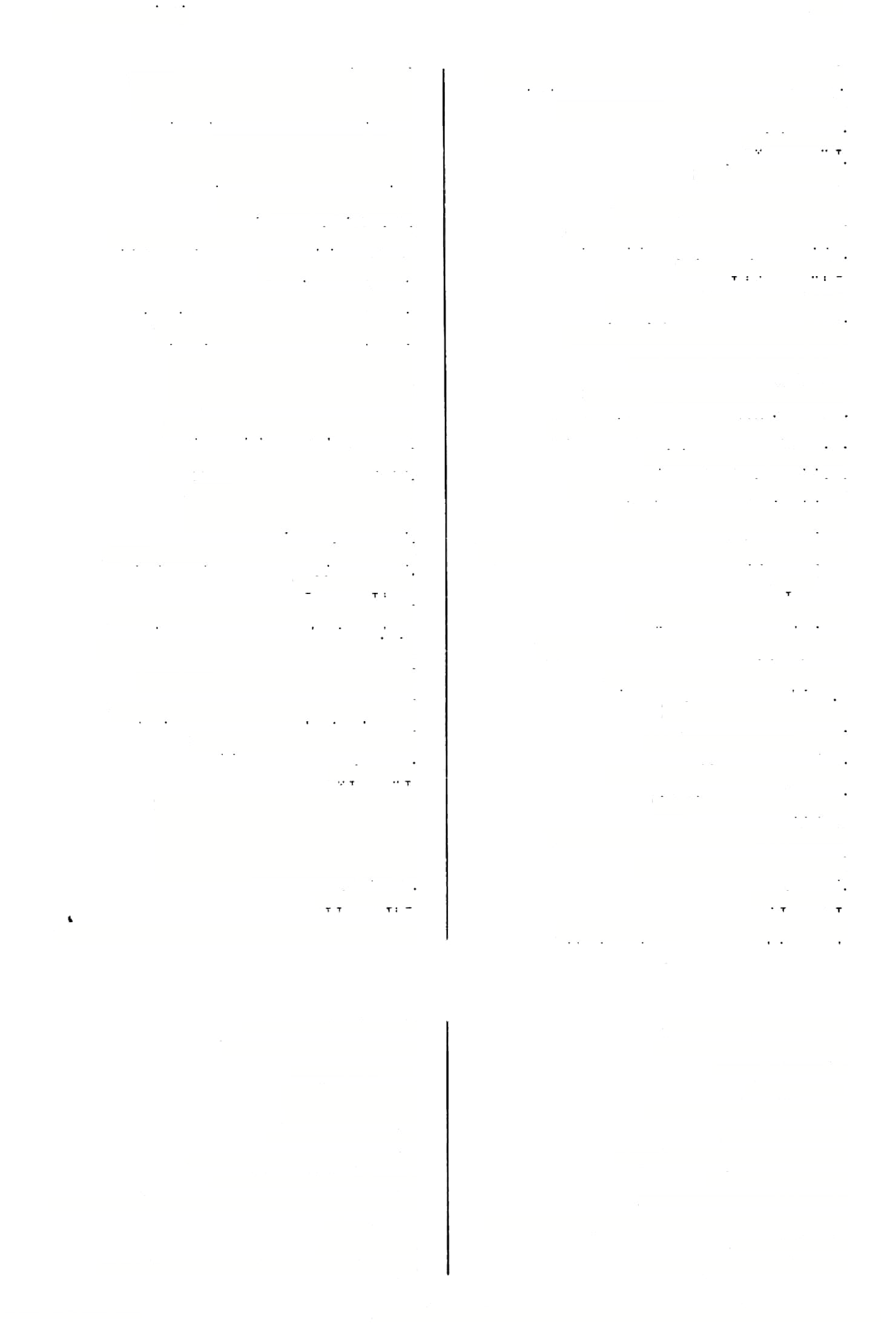 לשוךייה השהה אותו שהייה לעשותה )1 יב׳כזא,נטםע״א(2 לשוחיה רז׳ א״פ: שהאי )שבתלזב( שהין לעשותך )הור׳יגטע״ב( 13 לשדייך שהינא  )ב״מ סח «  אני שוהה, שהיתי לשוויינהו   )ב״ב קלו א(  לעשותם שווינכו   )פס׳ נא א( עשה אן1כם שוויתיה שליח    עשאתו שליח שיוצרי14  )סוכהיבסע״ב(   שו־צרים5 ’ שיור   )בר׳ נד ב ועוד(  קפץ, דלג שיור   )טנ׳צוב(  קפץ, דלג )צ( שדורברשוור  )סנ׳צוב( מדלג בן מדלג שהינן   )יב׳לטב(  נז׳:משהינן שהיתנא  )יב׳קכאסע״ב( מ׳:שהייא שואי נפשאי   )שבת קנו ב> עשיתי עצמי שוככא   )ב״בקמדא(  שובך שוככא דיוני   )שם> שובך של יונים שובלי   )ב״ב קכד א ועוד(  שבלים 
שוללי  ושלא1    )פס׳ לה  א2, מג׳  ע  רע״ב3)  שבלת שחד שוחדא שועל שוט של אש )מ״קכחא( דנורא 16 שוטא שובליא4  )מ׳ יא ב(  השבלים )כתו׳עזסע״א( בשוטים )= במכות( בשוטי ש)ו(בלילתא  )גס׳ סם א- מ׳ ״-׳( זרע תלתן שוטיתא17  )שבחעזב( בד )של הדס( שבלת )סוטההאכ״פ( שוללתא5 שוטיתאדאפא  )קיד׳יבב(  בד של הדס שבע )תע׳כדב( א שול שוטיתיה18  )כתר יו א(   ענפו19 6 שחד א( )גגד יד ב, טו שודא שוה שוי שודא דדייני    שחד הדןינים7 )חול׳נגא( עשה שלום שלמאשוי שודפנא  )תע׳וב( שדפון עשה עצמו )מג׳יטא( שוינפשיה שודרא ברקא   )גט׳סטרע״א(  ע׳:שדרא עשי שליח (2 )גט׳ כד א שוי שליח שוואר 8  )ב״בצורע״א(  קופץ שויא     שוה שוים שוו שויא  )פס׳מאא( ח׳ שט׳:אשווייהוצ״ל:דשווייה שוים זה לזה )חולין לו א( ‘שוו8 להדדי מ׳ ורש״י, ד׳: נפשיה. כך גם מ/ רק פ״א: שוויי. מ׳,ד׳:שוייה. מ׳, ד׳: לשוויה. מ׳, ד׳: שויניך. מ׳ ור״ח: שואצרי. מין שיח, שריחו דע. עי׳ שושי. מ׳: שיטא, אה״ת: שוטיתא. (9 (10 (11 (12 (13 (14 (15 (16 כלכי״י, ד׳: לאשהוייה. ר״ח: שהו, מ׳: שהייא )!(. מי, ד׳: שהיתא. מ׳: תעלה. מ׳בורש״יכ״י,ד׳:שביל. מ׳, ד׳: שבולי. ד״ו, ד״ח: שיבליא, מ׳: שביליא. מ׳, ד׳: שיבלתא. (97 (98 (99 (1 (2 (3 (4 (5 אשר בידו )שופ׳ ו כא( תרג׳ שוטיתא המשענת ע׳: (17 כלומר: כראות עיני השליח. (6 דבידיה. 18( מ׳: שוטיחא. 19(     של הדס. רש״י: שוט של הדם, שהיה מרקד בו. כלומר: כראות עיניהם של הדיינים, או כנטיית דעתם. ערוך: שוור. כל כי״י וד׳ שו־נ׳, ד״ח: אשוו. (7 (8 (8• הודפס מאוצר החכמה מילון ארמי עברי לתלמוד בבלי / מלמד, עזרא ציון בן רחמים )עמוד 420( 113141 שויא — שדמנייהו404 לב׳ צב א( עשיתם אותי [שדתדן1לי35 1' שויה א21, ב״מ קי כ22) ב20, נדר׳ פה )שבת קבה ש1יא גחול׳קכזא( עשית אותו )גט׳ סב ב ועוד(  עשתה אותו שויתיה שריתיה ה׳ ור״ח: שויוה )כ״בקעבא( ?שאו שדה שדה <קידו׳פאא2( עשיתי את־דמך שריתיה לדמך ?שאה )ב23 )שבת קכה ב, נדר׳ פה א, ב״מ קי שדה לדי׳ לוא - מ׳( עשיתיך שדת)י(ך )כתו־ כב א, גט׳ סג ב> עשתה שדה ח שויתון לב׳ צבא( שויתין36 ?שאוהו שדדה עשתה אותנו 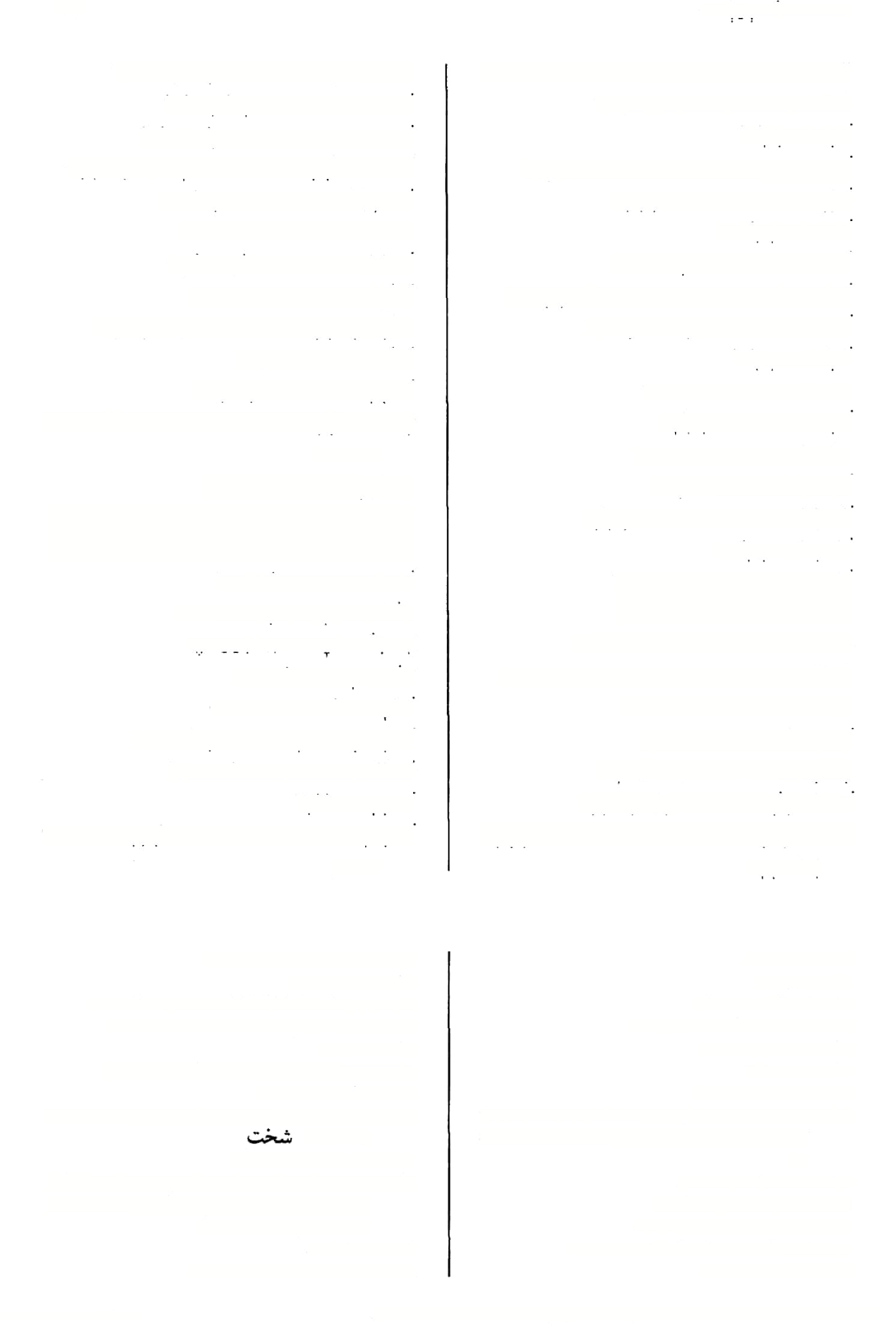 ג ט )פס׳ שדתינן )ב״בקעבא(  עשוהו )צ( שדידה24 מךןר.ץת )קיד׳טרע״א( שונא37 ?שאוהו א25, ב״ב קלט ב כ׳־פ26) )ב״מ מה שדדה)ו ( ענף של ארז )שבת כ ב 3( דארזא38 שוכא )סוכה מת ב( ?שאוף)2?שוך( שדוך )ב׳־מכדא(  בדי )שבתסהא(  חלודה40 שוכי39 שוכתא ח׳: שוויי ?שאו )כתו׳  מ א( שדיה שדייה )ת״א ב ועוד מת״א( מושל )יומא נג שולטן עביר ?שאה )יב׳פדא2( שדייה ל״שבט"( ח׳: שויתה )כתו׳ כבא( שדיה )בר׳ נח א> כמשלה שדלטנא שוים )תמיד לבא( שודין27 )פס׳ קח א ועוד(  תלמיד של נגרים שולןא41 דנגרי ד סע״ב28, סג׳ קי א(  ?שאם )נז׳ שוינהו )ב״קלבבט  תלמיד של נפחים שולןא42  דנפחי43 ?שאום שוינהד שום )צ( )ב״מקאאס שדם )ב״בקעבא(  עשו אותם שוינהו מפני־, מוזמת־, מטעם משום ר׳ שוי ם ט )בר׳ האשוינהו29 אם מטעם זה אי  משום  הא ר׳ לשוויינהו )ב״בקלזא( לשוינהו30 משום כך משום  הכי מ׳: לשוייך )= לשווייך( )הור׳יגסע״ט שויניך שום )= הערכה( שומא ר׳ שוינהו ד סע״ט ובז׳ שדינן31 שום של בית דין שומא  דכי  דינא )פס׳ צו רע״א( צלי שויסלןי32 שומר )צ( )ב״קפדא2,צוט שמן שדמו שדמנא אוכל צלי עשית עצמך )קית׳עא( )גט׳ידא( שויסכזאל33 שדית נפשך שמנם )=  שומן ב44, ע״ז לד  ט <ב״ב עג שומנייהו שלהם( א34, כג כ> עשתה )יב׳ םו א, כתו׳ כב שדתה  לנפשה את־עצמה שם גנאי מצלצל כ״יחזקאל". מ׳, ד׳: שוייה. מ׳, ד״ו: שויחון, הב״ח: שויתוני, ד״ח: שויתין. ד״ו: שויתון, מ׳: שויתון לי, הב״ח: שויחוני. מ׳: שים׳. תל׳: א״ר יוסף לכש- שוכא דארזא, ונדחה. תל׳: מאי בדי שוכי. ע׳ )ע׳ בת ארעא( ורש״י, בעל עה״ש מפרש: כסף סיגים קשיםמל״פ ע׳: שווליא, מ׳: שויליא. ע׳: שווליא, מ׳: שויליא, ר׳: שוילא, ר׳׳ח: שולייא, ונמצא גם בעברית )שבת צו ב: לשווליהן  - ע׳ וא׳׳פ, ס׳: לשוליהן, ד׳: לשואליהם(. מ׳: דנסחא. ה׳. מ׳: שמנוניהו, ד׳: שמנייהו. (33 (34 (35 (36 (37 (38 (39 (40 (41 (42 (43 (44 א״פ:שויה. מ׳: שויה. ה׳: שויה,  מ,: עבד׳. ר׳ ח״ג בשלש הערות קודמות. ה׳ ור״ח, ד׳:שויה. כי״י ור״ח. מ׳ ה׳ וד״ו - בכולם. היה צ״ל: שוין? אבל בס׳ ורש״י לי׳, ושם הנוסח: כולנא כחדא )שוויין דהא כל סילתא דאמרת לנא כחד( פתרנא לד• רש״י ועוד, ד׳: שוינן. מ׳: )קא( שויא, וצ״ל: שוי. מ׳: לישוויינהו, ה׳: לישוינהו. רש״י תום׳ והרא״ש: שוינהו, מ׳: שוינון. מל׳׳פ )עי׳ עה״ש(. (20 (21 (22 (23 (24 (25 (26 (27 (28 (29 (30 (31 (32 מילון ארמי עברי לתלמוד בבלי / מלמד, עזרא ציון בן רחמים )עמוד 421( 113141ה                                                  ודפס מאוצר החכמה שומעניה  - שושבינא שופתא דתדמא  )שבתקמא,ע״זכחב>  ץ* השום )= אמצעיתו שלשום( שוקא59  )יב׳קגא( שוק שוקא    שוק 405 שפיר שומבניה   )מג׳ כה ב(  שמועתו  נאה45 סנושומ  ניה  )«׳ כה ב46, מ״קיז א>  שמועתורעה47 שומשומי   שקשמין שומשוהן48  )שכת קט ב> אזוב 60 )ב״מכדב( שוק של גרוסות שונןא דבי ריפא שמשום <2  ב  )סוטה ג שומשמא49 שוקא דגלדאי שוק של מוכרי עורות, שוק של )5 , יב׳ עו א2 51 סע״ב )שבת סו 5 גמלא0 רצענים שויקאי  )ב״ב±א>  שוק שלי 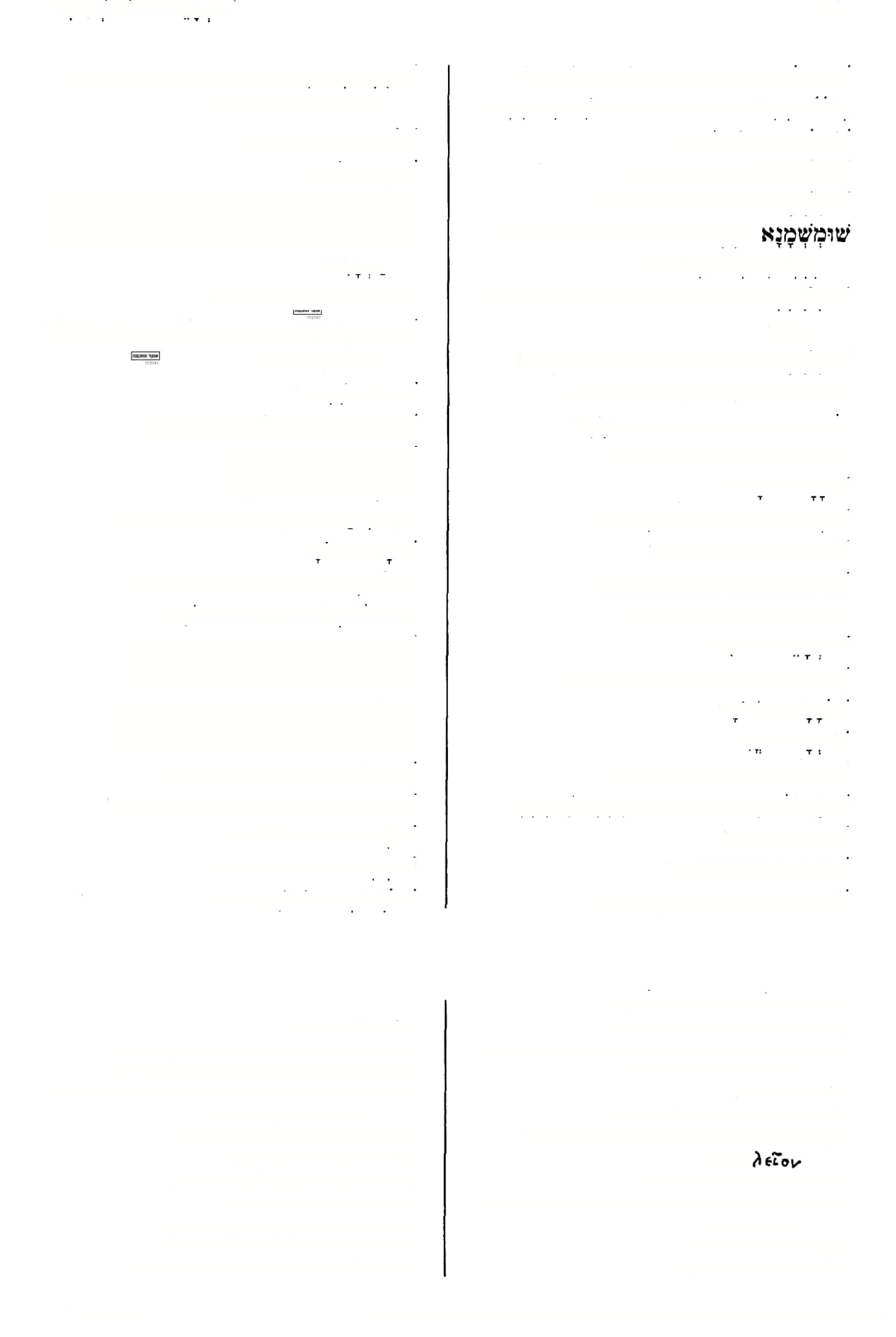 שוקאי דסורא   )ב״מקיאא(  שוקאים )= סוחרי השוק( של סורא נמלה גדולה,  גמלונית53 שומשמנא54    )יב׳ קיח סע״ב, כתו׳ עה רע״א(   גוץ בנמלה שומשמני55   )נדר׳ כד כ, כה א, חול' נז ב(  נמלים שוקי    שוקים שומשמנא « א> ' ר׳ <יב׳ ’שומשנא55 שוקי בראי  )שם> שוקים חיצונים61 שוקיה  )ב״מלבב( שוקו שומת   )נדה סט ב, - מדני׳  י יח(  הושמה שונאנה56   )שבת צ א(  ר׳ שלגא שוקם )גט׳  ו א( שוקייהו חתול שונרא חומת־גג ה ב, ערב׳ לב א> <מג׳ שור איגר62 חתולים )שבתקיא,םנ׳יטב( שונלי חומה שורא שונרתא   )בר׳ ו א( חתולה ברשורא   )פס׳ פו  א63)  בת חומה, חיל שוף  )ב״בזא(  שחה )= התכופף( איגרשורא  )סנ׳קטב(  גג חומה שורכינא  )ר״הכגאועחס תאשור )עץ( שפה לי57 )ב״ב קסט א> שוטים ש1יף לי שופטני שולי שולי   )יימאעוא(  חומות חומות שורי  )ב״בנדרע״ב(  כל כי״י ועוד: תורי שוליינילעינא  )ע״זכהב( מאור העין64 שורייקי )בר׳זא( גידים  וחוטים65 )ב״קצחא( שופץ )= פצירה( שופר  יפי 
5  )כתי׳סהא( גביע ארך שופינא שופרא שופרא שופרזי8 שולינקא  )חול׳סגא(  עוף ממשפחת הנץ מבחר שבמבחר ג ם ועוד( )פס׳ שופרי שופרי שורן   )חול׳קאב(  שורות שורתא   <מג׳ כתב(  השורות שושכינא   שושבין, רע 2ד- קת־, י?יו )ב״מפדא( ן5יך )שבת קב ב ועוד( שופריה שוסרך שופתא ע״.שושמני. ע׳: שלגא, מ׳ וא״ם: שולגא, ד״י: שונאגא. העמד נכס זה ברשותי בשופי )בלא ערעור(. ע". שפר זייני פי׳ כוס של זכוכית ארוך שיעור טפח א! יותר וקורץ אותו ברזינא... מ׳: שוק )עב׳(, באר׳ צ״ל:   קא. = מוכרי חטים כתושות. = שווקים רחוקים, במדינת הים. בתוך ברייתא בעברית! ויאבל חל וחומה... שורא ובר שורא. לפי רש׳׳י, לפי בעל עה״ש: גידים. לפי ר״ב, רש״י: טיי״ש =terjes כתמים. (55 (56 (57 (58 (59 (60 (61 (62 (63 (64 (65 מספרים בשבח מעשיו הטובים. מ׳ ורש״י וד׳ פיזרו: סני, ד׳: סנאי. רש״י  במו״ק: שיצאו  )כצ״ל( עליו  שמועות רעות. כלומר: מספרים בגנות מעשיו. ע׳: שמשך. אה״ת: לשומשמיה, לשומשומין. ע׳: גמלנא, ר״ב: פי' בל״י קוראים לגדול מגלון A 6 ׳ן* מ״ם שניה תלויה במ׳ עי״א. ד׳: שומשנא, ע׳: שושמנא, מ׳: שומשאנא. ולפ״ד ט״ס, וצ״ל: שומשמנא. ר׳ כלאים פ״ב מ״ח. ע׳ והגאונים: שושמנא. (45 (46 (47 (48 (49 (50 (51 (52 (53 (54 מילון ארמי עברי לתלמוד בבלי / מלמד, עזרא ציון בן רחמים )עמוד 422( 113141ה                                                  ודפס מאוצר החכמה 406 שחט    שחט שישביצותא —שיחלא שושבינותא  )ב״מקמה®  שושבינות מ׳: קשחיט, ר׳ שחיט )חול׳ מד א( הא שחט שושביני  )יב׳קכאא(  שושבינים שחטה שחטה שושבינו, רעו )מ״קכחאועוד( שושביניח שהטיה ר׳ )חול׳ עד סע"® שחטה חברתו66 א> )קיוו׳ פא שושבינתיה שחטו גע״זנהא( שחטו 68 שושים )סוכהיבסע״ב( שלשי67 )צ( שחטו )ש® שחטו חגב69 א א> מין צ ב, ע״ז )שבת שושיכא שחטוה 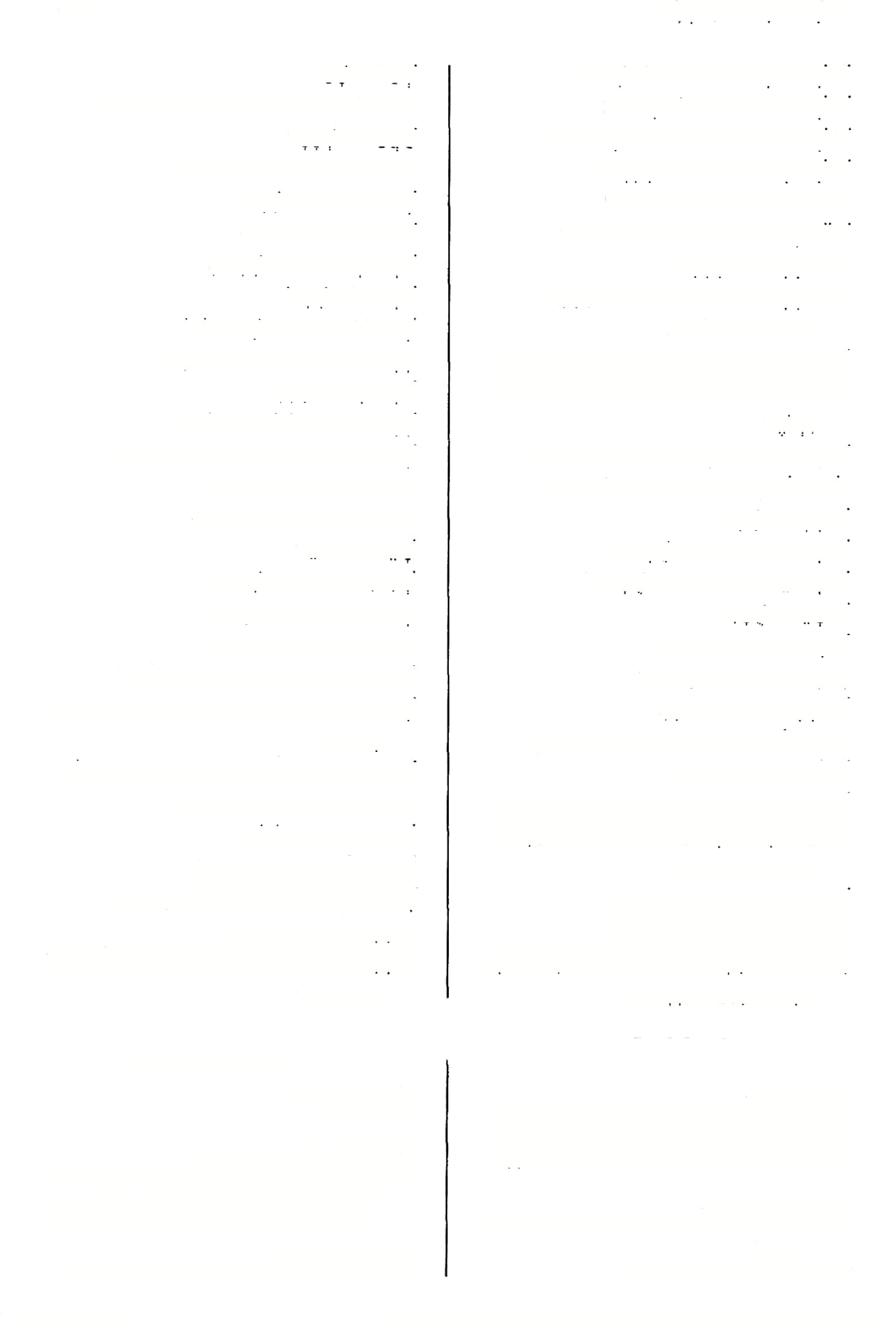 )חול׳ םט® שחטוה שלשלת שושילתא שחט אותו שחטו )חול׳עה® שחטיח שחטיח שלשילתא™ דר״ג  )גט׳ נו ב(  שלשלת )הנשיאות( של ר״ג שוחטו )חול׳עדסע״א( שחטם שחט[י]ה6ד שלוטינהו שותא  )= שעותא(  )סוכהנ וב ועוד(  שיחה, דבור שולא   )= שוחתא(  )שבת קכד ב, ב״ק קיז איי( אנו שולטים, נשחט שלוטינן מכמרת שחי  )שבתמאא-פ״א(  שוחה )= מתכופף( שחי   )שם פ"®  מ׳ר״ח:שחו שותא   )בר׳ לו א( עלים ופרות )של הצלף( יומא דשותא   )שבת לב א ועוד! יום קדים ר׳שיחייא )ביצה כד א( שוחט שחיא שחיט שותפא    שתף שותפותאי  )ב״קנגא(  שתפותי שחוטים <2 סב׳ צא א שחיטי שותפותיה  )נדר׳סזסע״ב(  שתפותו דלי עץ )סוכהבטרע״א( שליל שתפים שותפי שתלי ר׳ )יומאעחא( שחיל הצילו )סנ׳צוא( שיזכיה שח)י(מי7ד )ב״קצו® חומים, שחורים ב( להצילו )ב״מ פו לשזביה שלימי    )ע״ז לג  ב78, לד רע״ב, חולין נה ב78,)  חומים, הצלת )יב׳קידב( שי!כת שחולים קרן הפליטה )כתי קיא א( ה!ךנא לשיזבתא שחין )= לשחין( נורא  )ערכ׳לא® מסיק אש )בר׳ססע״א( הציל שזי- שחינא79  )שבתסזא( ר׳שיחנין שוחים )= מתכופפים( )שבתמאא־פ"® שחו72 שחיה  )ע״זכטא( שוחק שליקא80  )ביצה ו®  שחוקה שחורי שחדיה במילי  )סנ׳מג®  שחד שחדו )= פיתהו( בלבלים שחוקים, כתושים )ע״זכח® שח[י]הי81 שחודר  )ב״במזא-® אנגןץא73 גרעין )מג׳ טוב( שיחלא82 שחימי ר׳ )חול׳ נה ב( שיחומי74 שחילה, טעינה א כ"® נח )כ״ק נה א, חול׳ שיחלא לעקר ענפי )מ״ק ד סע"® נזזרא לשחופי75 )של ביצים( מ׳ ר״ח ורי״ף ועוד: לסחופי, ועי׳ עה״ש. מ׳, ה׳: שחים. מ׳ ה׳ וד״ו. ע׳: שחמי, כ״י ספ׳: שחומי. ד״ו: שחינין, מ׳ א״פ: שיחנין. אמר עצ״ם: נ״ל שכדאי להביא כאן מטבע קללה שאינו בחל׳ בבלי, אבל שגור בפי הלומדים, והוא: אדרינוס שחיק טמיא )ויק״ר כ״ה ה(  - אדריאנום שחוק עצמות. מ׳ והג׳ בכ״י סם׳. מ׳ ב: שילחא, ועי׳ ד״ם אות ל׳ ועה״ש בע׳ תחל ב׳. (75 (76 (77 (78 (79 (80 (81 (82 אילנות הגדלים בנהר )ע׳( רש״י: בעל ברית לו. מ׳: שווש. מיןשיח שריחו רע. ר״ח: שמות עצי השדה שריחם רע. התל׳ בע״ז מזהה אותו עם "אייל קמצא" )עדיות ח ד(. מן הצורה הארמית נוצרה בעברית החדשה: שושלת. ע׳:שיתא. מ׳ ר״ח, ד׳: שחי. = עבודת המלך כלא שכר )= "מם" במובנו העיקרי במקרא(. מ׳ה׳ור׳ג:שחימי.ע׳:שחמי. (66 (67 (68 (69 (70 (71 (72 (73 (74 מילון ארמי עברי לתלמוד בבלי / מלמד, עזרא ציון בן רחמים )עמוד 423( 113141ה                                                  ודפס מאוצר החכמה שיחלא —)ץטרי שטותו )כתו׳יזא( שטותיה שחליא ע׳ וא״פ: םז א( <שבת 07׳4 שיחלא שטחה, פרש אותה )סוכה  י ב( שטחה93 שואבים )יומא עת א( שחלי83 שטחי ר׳ )ב״ב םח רע״א( שטחו94 )שבחסזא( דלקת האזן שחליא84 שוטחים )שם> שטחי95 חמימות )כ״קמסזס שיחמא שוטה שטיא שיחמייהו  )ב״קצוב(  שחרותם כר שטיא96  )יב׳לאםע״א,כתו׳כרע״א(   3ן־השוטה שחין )קיד׳לטסע״ב,פא סע״א( שיחנא השטן 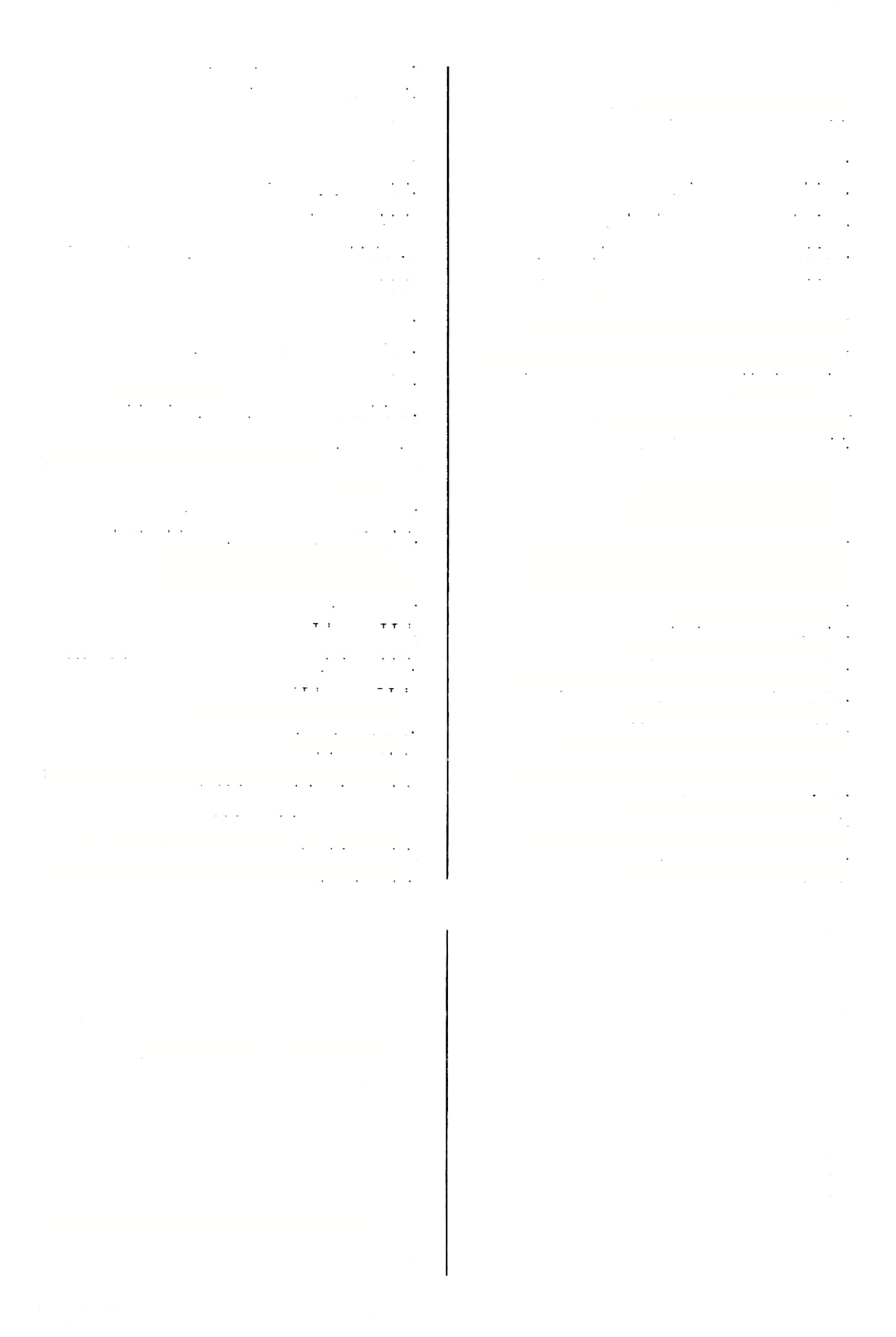 )שבת לב א, ם:■ סב א> שטנא טען, משא )כתי׳ סז א, קד א, סוטה יג כ( שיחנא שיטפאי מ׳ א״פ: )שבתקלסע״ב( שיטפא שיחנא נו׳ ור״נ: )נדר׳פארע״א( שיחני מרוצתי , נדה נג ב( 97 )שבת קל  סע״ב שיטפאי שחינים )ר׳ של שחין( )שבת ם! א( שיחנין58 שטפוה   )נז׳ לב ב". ב״מ פא ב> שטפוהו שיטפך   )שבתקלטע״   נדהנגב1)   מרוצתך2 שטפתיה  )ב״בעגא( שטפתו שחפי [דקמא]    !שבת קי   א  - ט׳ וא״ס   קלפות הקנים )ט׳( שחקו86  )ב״ב קמו א> שרקו, כתשו מ זטר קשטר    )פס׳ מד  א ועוד(  טבל מטבל )פת א> )בגדים( ישנים )נדה •■ז שזהקי בכותח( )ע״זכחב( ח שחיקי שחקי87 שטר זביני  )גט׳פוא,קיד׳טא(  שטר מכירה שחקו ר׳ )ב״ב קמו א( שחקי88 שטר צואה ר׳פירטא <גט׳נב( )גט׳" ב( שטרפקךתא שטרפרטתא שחקי דכיתנא   ושבת קי ב ועוד(  בלויי פשתן שחקי דעמר גו?נא   <שם( בלויי צמר $£ן שטרא    שטר שטרא זייפא3  )כתו׳ לו ב4, ב״ב לב ב 2> שטר מזיף שטר״אי   שטרי שחקיה  )שברוב(  בלחיו שחרורי   )גט׳ פאב(  )ל(שחךר 
שךזרודיתא  )ב״ק כ ב89, ב״מ קיז ב90<  שחרורית ר׳ שטרי )ב״ב קנא א( שטרות שטראי5 שטרי שחרריח   )גט׳ מ א, פאב> שחררו שחתה  )נדהיזא(  שחתה )= התכופפה( )ב״ם יג א, טז ב, ב״ב שטרי אקניאתא/אקנייתא )לשטדח)י91 עורות   )יומאכחסע״ב(  = עברית הקנאה6 שטרי קעב א וערד( שטוף   )תמיד כזב(  שטף )בום( שטרי חלטאתא7  ב״מטזב(82(  שטרי  חלטה9 שטרימאוחרי  )ב״בקעאב(  שטרי חוב  מאחרים־9 שטופי92 קזמה  )יב׳צחרע״א( שטופים בזמה שטותא   )שבת עז כ ועוד(  שטות מ׳א״פ,ד׳:שיטפא.  = לימוד בשטף וברהיטות.   99( ד״ח: שטפוהו. רש״י: ריהטך. = לימוד בשטף וברהיטות, רש״י )שבת(: עם מרוצת גירסתך, בשני המקומות: בעא מיניה ר׳ זירא מר׳ אסי. = מזייפא )לפ״ד(, ה״ג רמ״ה בב״ב: זיפא. מ׳,  ד, : דזייפא. ה׳: שמרי, מ׳: שמר׳. = שטר, שבו משעבד ראובן את נכסיו לשמעון בין ילווה ממנו ובין לא ילווה ממנו. ה׳:אחלטתא. פ״ב-בד׳: שטר, "שטר שנותנים ב״ד לבעל חוב על אחד מנכסי הלווה, וכתוב בו, שקרקע זו מוחלטת וקנויה לו ע״פ שומת בית דין" )פי׳ ב״ק(. = תאריך הרשום בשטר מאוחר מיום ההלואה. (97 (98 (1 (2 (3 (4 (5 (6 (7 (8 (9 (9• ד׳: משחל שחיל, ור׳ ח״ג ב״משחל". ע׳ וא׳׳פ, ד׳: שיחלא. מ׳ א״פ, ד״ו: שחינין, ד״ח: שיחנא. ר׳, מ׳ ה׳ ד׳: שחקי, רשב״ם ד״ו: שחיקי. מ׳: שחיקי, וכן הוגה כ״י ספ׳. ר׳: שחקו, רשב״ם ד״ו: שחיקי. מ׳  )והוגה(  ה׳  ום׳:  שיחרחא,  ד״ו:  שחריתא,  ע,  : שחררתא. ה׳:  שחרתא דאשיתא, ם׳: דא״ל קמשחר׳ לי לכותלאי. רש״י, באר׳ היה צ״ל: למשטח. מצורה עברית: שטוף בזמה )שבת קנב א, ב״ב טו ב(. מ׳ ב ור״ח, מ׳: אשטחה, ד׳: אשתטחא. מ׳ ד״ו: שטחי, ה׳ ר׳: דשטחי. ד״ח: שטחו. כינוהו כך, משום שלא היה שוטה גמור, אלא עתים חלים. (83 (84 (85 (86 (87 (88 (89 (90 (91 (92 (93 (94 (95 (96 מילון ארמי עברי לתלמוד בבלי / מלמד, עזרא ציון בן רחמים )עמוד 424( 113141ה                                                  ודפס מאוצר החכמה 408 שיטן   ’סוטהמחב-תר׳לדב׳אמד(,)  שטות שטרי  - <ץיילי שטריטסיקתא  )ס״קיחביעוד(  שטרי  פסיקות10 שייאשייא   )שבתסזא(  מלות לחש מרוח מורחים" )חול׳קהא( מישטרשטרי שייאפא   )בכו׳נסע״א(  מ׳:שייפא שייכי20   )חול־ צג ב(  שואבים שטרות שטרו )ר״ה יוו ב - ממג״ת( שטליה שטלי-יא השט, השוחה שטים שלטא שייטי שטרם שטך־כם )ב״בקנדס )כתריס א( שטרלהו שטרייכו בהם 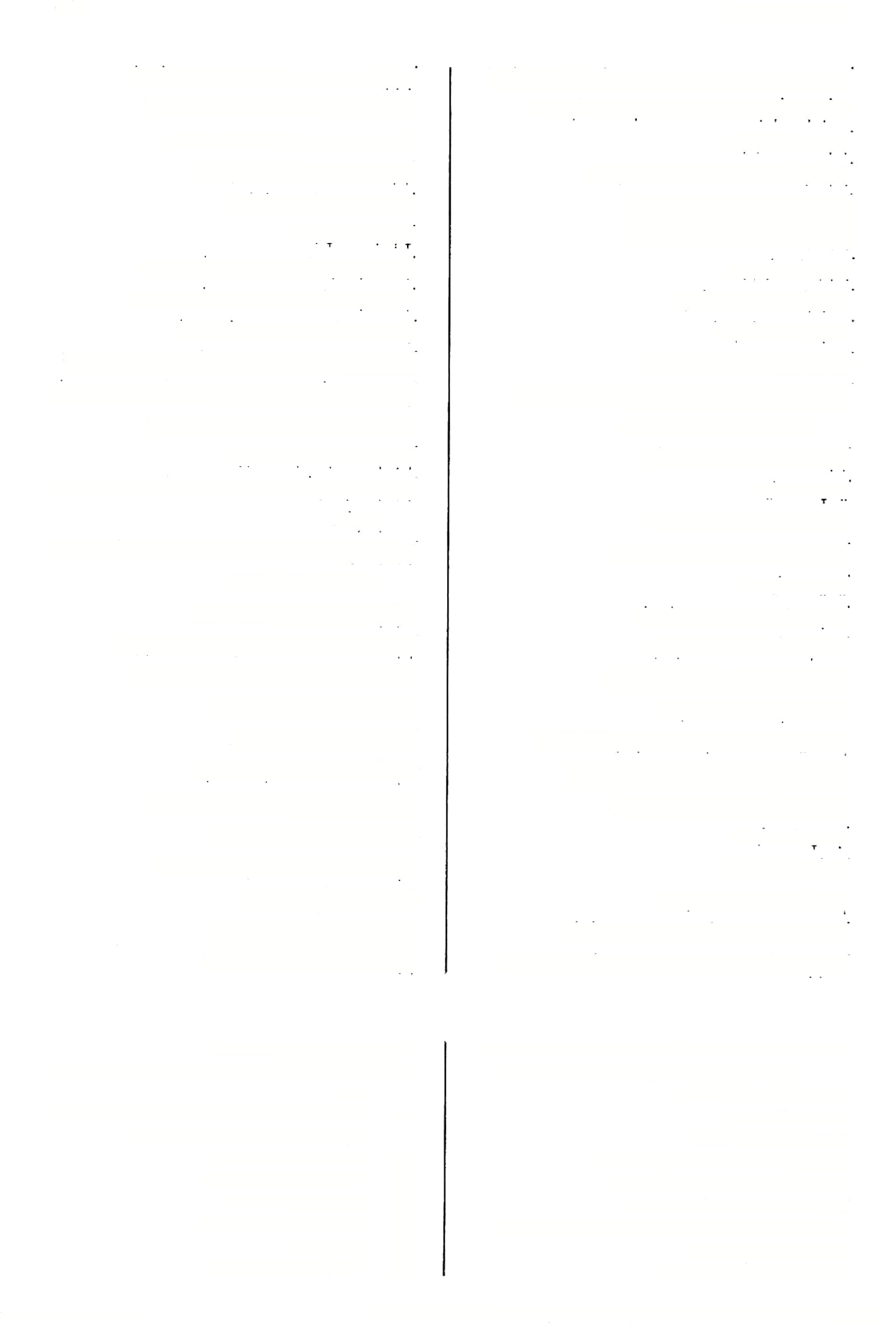 קשור )קיד׳גב( שייך בגוייהו שטרף שטרך קשור בגטין )?יי׳ כגב( שייךבגיטין שטה )זב׳ יבב( שיטתא שייך ביה  )כתו׳מוא( ,קשור בו שטתו שיטתיה זקשור )= חןיב( במס )ב״בכאב( שייךבכרגא שטתם )"׳לבב( שיטתלהו קשור )= חיב( במאות )ב״קסיא( שייך במצות שיאפא12 דלמימתא  )גט׳ סט ב( חרי יונים מישך ר׳ )נדה נג רע״ב( מישך שייך )= צואת יונים, מ״בוכה( שייבא    קשורה, שיבת שייבא במצות  )יב׳כגאועוד(  קשורה )= חיבת( שיטו13 )קיד׳עב> שד שיאטיה שידא במצות ר׳קולפי )כתו׳סהא( שירא שייבא ידה בגליהו  )ב״קמטבועוד(  קשורה עה שיךא)י(   )שבת סז א-נז׳ וא״פ( ש" )= יש לה חלק( בהם שדים שידי נקב22 )ע״ז סט סע״ב( 2 שייבא1 שדות )גט׳סחאכ״ס( " שידתין קשורים, שיכים )שבתקכזבועוד( שייכי שחיה ב> )יומא שיוטא משייל ר' ) 24 א 2, תמיד לב )מג׳ כבא3 שייל שיול  )מ״קכחב( שאול )= קבר( ר׳ מושיל שואלת )תע׳כאב( )נדה  ו מ שייל25 שללה לשאל לשאל בו, לבקרו )חולה( שיולי, לשי-ולי לשי-ולי ביה שאל אותה )ב״מלהב( שיילה ר׳ לישייליה )פס׳דסע״אז לשיוליה15 )עיר׳םהב2( באו שאלו שאלו• אותו )ט( אתו שללו שיילוה26 )ב״בכאב( ר׳שיסקי שיור שיוסלי16 שי-ורא )צ( שאלו אותו )בכו׳ כד ב( שיילוה )ל(שיר שי-ולי שואלים )חפץ( שללי לשיר )מ״קםא2( לשיורי שואלים שואלים )מג׳כחב( )שבת צו ב( שללי27 שיילי28 שידלא   <גס׳עב> שחיה, תנועת ראש שילייא17   )שבת קו ב, ביצה כד  א18)  שחיה, כפיפה מ׳ ר״ג ודש״י, ד׳: שאיבי. ע׳: פ״א משום שיבא... מלשון שאיב מישאב, כ״י סם׳: שיבי. רש״י: "נקב דק מאד, שהוא במגופת החבית להיות ריח היין יוצא". ועי׳ בערוך ובתום׳ ד״ה מ״ט. מ׳: משייל, רש״י: משאיל. שמ״ק: משייל, מ׳: משאילי. מ׳ב:מושיל, מ׳:משייל. בכמה מקומית בד׳: שיילוהו. מ', ד׳: שאלי. מ׳, א״פ: שאלו, ד׳: שאילי. (20 (21 (22 (23 (24 (25 (26 (27 (28 שטר    שנכתב    לפני    האירוסין,    ובו    נרשמות התחייבויותיהם של אבי החתן ואבי הכלה לתת לזוג. כלומר: נדבקים בחיך. רש״י:שייפא. מל׳ "לשוט בארץ". תל׳: מאי מי שחו )יחז׳ מז ה( שיוטא. מ׳: לישייליה, רש׳": למישייליה. מ׳ א״פ וי׳: שיסקי, ה׳: שסקי. ע׳: שיהיא פי׳ כגון ביצה אחת... )מפי׳ ר״ח לביצה(. מ־: שייא, ד׳: שחיא. כת״א שלנו  - ניסח אחר. (10 ) 1 1 (12 (13 (14 (15 (16 (17 (18 (19 מילון ארמי עברי לתלמוד בבלי / מלמד, עזרא ציון בן רחמים )עמוד 425( 113141ה                                                  ודפס מאוצר החכמה שייליה —שיציא שיצי ר׳ )ב״ב עג ב( שיר שייצי שייר 409 שייליה  )ב״מכטבועוד(  שאל אותו שייליה   )סב׳ צח א, נדה מב א(  שאל אותו )צ( השאירה )44 4, לבא יב׳לא(3 שיירא לשייליה  )נדה  ו ב(   ח,: לש יולי שייךא/ךה  )כתו׳ סג ב ועוד(  שיר אותה שיירה/ רא    שירה שיירו45  )סוכהלזא(  שירו )צ( שיילינהו  )פס׳ קיא א, יב׳ קטז  א29, ב״מ לד א, נדה ו ב, מג ב( שאלם שיילינן  )מ׳׳קכאב,חגי׳כבב,ב״מכאא(  אנו שואלים שיירו 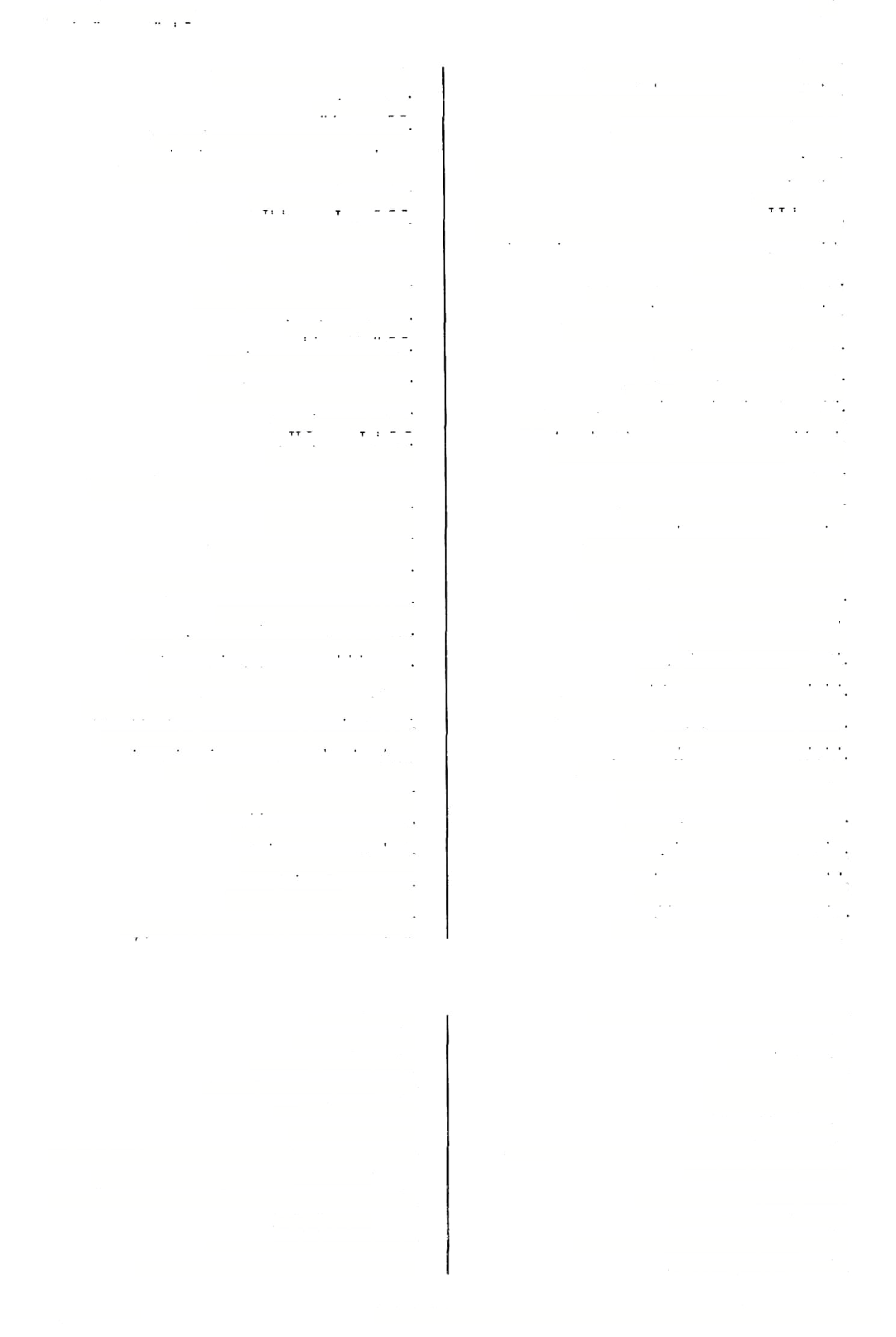 ר׳ )שם( שיירי46 )שאלה או חפץ( )כתו׳נגא( השארתי שירו שיירי47 שייריה שיימוה  <בר׳ כ א30 ועוה שמו אותו )שץימוה)דג3  )ב״קפדא2( שומואותו שירם )חגי׳ ח ב( שיירץהו שיימי  )ע״זעבאם שמים )ב״בסאבס שירתי שייךית אנו שמים, נשום שיימינן שירה שיירתא אנישם,אשום )ב״קםזא,ב״מםזב( נא שיי שירות שייךתא טוח )= טחו אותו( )ע״זמזב( שי)י(ע32 לישיימוה כל כי״י: )ב״במויע״ב( שימינהו שליע   )מ״ק ים א32 (3   מוגף )= יש לו מגופה( שיע  )פס׳ עד א( חלק שיקא  )ע״זעדאועוד(  חלקה 
שיקא דדנא   )שבת סו ב(  שגופת החבית שי  י  )פס׳ ל ב ועוד(  חלקים 
שיקי דדנא   )שבח קי ב(  מגופות חבית שייעיה34  )ע״זמזב(  טח אותו שייף ליה35  )פס׳ עה ב( מורח אותו שייף36   <סנ׳ סד א(  ר׳ שאיף 
שייף   )שבת  י ב37, ביצה לס ב ועוד(  מורח ’שייף  )סנ׳פחב(  שוחה שיפא   )שבתנבב(  נשופת )בשופין( משחה (2 )חול׳ קיא ב שייפא דחוי שיפא   )עירו׳ קא א(  )דלת( של גסר אחד שחוקה )3 , בכו׳ נ רע״א וסע״א9 38 ב )ע׳׳ז נב שייפא שיפאדדינרי  )קיד׳מא(  בלי של דינרים  שופה40 )ע״זגסב( שייפא שיפא   )ע״זנבב( כ״יספ׳:שייפא )ע״זכואם מושחת, מורחת שייפא שיפי48   )יומא פד א>  סרים?49 שפייה ר׳ )ב״ק צח א( שייפא41 שיצא   )ב״ב עגב(  סנפיר שיצי50  )שם> סנפירים שחוקים מורחים )ב״כלבסע״ב( )שבתסובועוד( שייפי שייפי כלה )מ״קכהב( ‘שיצין5 )ר׳׳הגב,ערב׳יגא-מעז׳וסו( שיצי שיציא )ביצה לס א(  מרחו )יב׳עוא( אנו מורחים שייפיה42 שייפינן מ׳: שפייה. מ׳, ד׳: שריא. מ׳ והב״ח, ד׳: שריא. מ׳ מ׳ ב רי״ף ד״י, ד, : שיירי. עי׳ הע׳ הקודמת. מ׳, ד׳: שביקי. ל׳: בשובי )ואולי כך היה גם במ׳ - עי׳ ד״ם(, ר״ח: דשקל ליה בשופינא, מ׳ ב: עביד בשופי )= בשופינא(. רש״י: נסרים שצריך להם. לישנא אחרינא בשיפי קיסמין להדלקה. מ׳ה׳אה״תוע״י,ד׳:שייצי. = תמרים גרועים )עי׳ עה׳׳ש ע׳ שץ א׳(. (42 (43 (44 (45 (46 (47 (48 (49 (50 (51 ם/ד׳:שאילנא.    30( אה״ת: שמו׳. מ/ ה׳: שימוה. מ׳ וב״י: ספ׳. פ״ב-ר״ח: שיע. כ״י סם׳: שיעיד., מ׳ וא״פ, ד׳: שפייה. מ׳ ודש"י: שאיף, ד״ש: שייב, יומא )פט ב(: שאיב. מ׳ ורש״י, ד׳: שאיף. כ״י  םפ׳׳ מ׳; שים׳, ד׳: שיפא. מ׳ ואה״ת, ד׳: שייאפא. ־מריקה מכלי לכלי בשופי)־ בנחת(. מ׳: שפייה,  ה,: שאפיה. (29 (31 (32 (33 (34 (35 (36 (37 (38 (39 (40 (41 מילון ארמי עברי לתלמוד בבלי / מלמד, עזרא ציון בן רחמים )עמוד 426( 113141ה                                                  ודפס מאוצר החכמה 410 כיחיי שירא— )פס׳קורע״ב( שכחנו שכחינן61 שירא   )שבת כ ב, כתר סג ב( מעזי 6  )שם( ר׳שכחינן )כתר כבא( שכחתיה שכחנינהו2 שכחתה63 שירא  פרנדא52  )שבת כ ב, סוטה מח ב> משי מבחר שיךא/שיךאין       בגדי משי שכב )עב׳( )5 ?ב״מקידב(4 שכיב שירי   )ב״קקיסא( שרות )= צמידים( מת )ע( מת )ב( שכיב שכיב שרשרת שיש  )פס׳ פב א, ב״ק צו סע״א53) שישא שישורא חולה אנוש )נוטה למות( 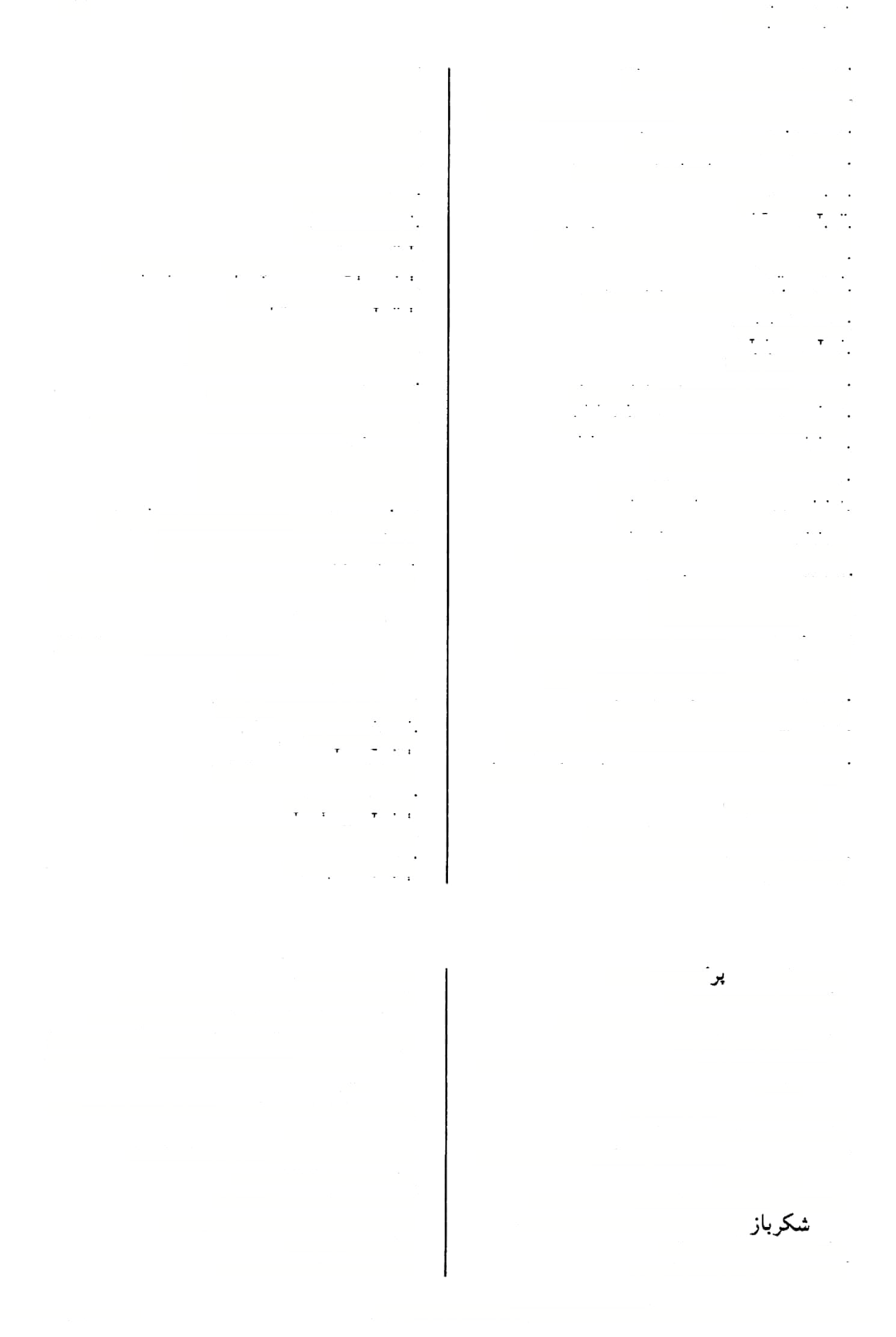 65 מרע שכיב שש שית מתה )ע( 66 שכיבא/ה שייתלשר ה  )ב״בצאב( שש עשרה שכיבא67  )ב״מעגב( ר׳ שכבי שכיבו   )סוכה נג א,  םנ׳ צז א( מתו שיתא     ששה שימין     ששים שכיבי   )שבו׳ לז רע״ב( מתים איבו שכיבי   )יב׳מוא,שבתקנבכ“( אלומתי ששה עשר שש עשרה שיתסר )= שית עסו־( שיתסרי )= שית עשרי( שכיבן69  )יב׳קוא(  ר׳ שכיבו )בר׳ נז ב ועוד( המת שכ3א שכיבן70  )םנ־ ז א( ר׳שכיבנן שככא   )בר׳נוא( מתה )ב(, תמות )ב״ק קיא ב, ב״מ סב ב( ?שאמות כי  שכיכנא שיכבא54  )מ׳לססע״א( שכיבה לא שכיבנא   )ב״קקיזב( לא אמות ה׳ אה״ת ע״י ויל׳: שכבא )ב״בצאא( שיכבא ראה לעיל שכיבנא    <שבת קע ב(  א״פ: שכיבי, )סב׳ כט רע״ב> ישנים שכבי איכו שכיבי שכיבנא   )ע״זנהא( מ׳ כ״י ספ׳ ואה״ת: שכיבי, ר׳ לעיל איכו שכבי שכבי   )בר׳ נו ב ועוד(  מתים איכו  שכבי    ב״םעגב(53ע״זנהא,56)  אילו מתי שיככי   )כתו׳ קיב א57, סוטה לד  ב58)  ר׳ שכבי שכיבנן71  )סנ׳זא( שכבנו )בר׳ נו א( מתות )ב(, תמחנה שכבן שכיח     מצוי )ב״מםחא,קחב( שקועה אצלו 59 גביה שכונה )ר״הזב( מ׳:שכיחי שכיח )ב״ב כט ב, קנט ב> שכונות פנימיות גוואי שכוני מצחה )ב״מיחב( ר׳שכיחן מצויים 72 שכיחא שכיחא שכיחי )= רחוקות( פ" א: חךרים פנימיים )רשב״ם( 
שכ)ו(ר  בזאי60  )סנ׳צהא( ציד )בעזרת( בז מ׳: שכחתיה. ס״א  - מ׳ ה׳: שכב, ר׳ א ה״ג ורי״ף: שכוב. פ״ב - מ׳ ה׳ וד״י: שכב, ר׳ א ה״ג ורי״ף: שכוב. תרגום של ״חולה״ )למשל בר׳ מח א - בכ״י רק:  מרע(. ונכנס בלשון חכמים כמונח משפטי. למשל: צוואת שכיב מרע. בר׳ נו ב: דביתהו שכיבא  - מ׳: איתתך מתה, ב״נ: איתתיה מיתה. מ׳: שכבי, ה׳ ר׳ אב: שכיבי, פ׳: שכיבנא. א״פ, ד׳: איכא שכיבנא. רש״י: ושכיבו, מ׳: ושכיב. מ׳ שם׳: שכיבנן, אה״ת: קא יתבינן. מ/ ד׳: שכיבן. ה׳ ר״ח: שכיחן, ועי׳ ד״ם. (63 (64 (65 (66 (67 (68 (69 (70 (71 (72 מל׳׳פ               Ju        )עה״ש(. מ׳ ה׳ וע׳, ד׳: שרשורא. מ׳ נשמט מן "ת״ש הבלורית..." עד ת״ש. מ׳, ד׳: שכיבא, ועי׳ ח״ג שם. אה״ת, מ׳: איהו שכבי, ע״י: איבו שביבי, ד׳: אי הוי שכיבנא. אה״ת ע״י: שכבי, יל׳: שכיבי. מ׳ ע׳׳י: שכבי, אה״ת: שכיבי. מ׳ )קח ב(:  שכינ׳, ואולי כך צ״ל בב׳ המקומות, ויש כאן היקש לעברית. פ׳ ע״י ויל/ וצ״ל במלה אחת: שכרבאזי )מל״ס (, ועי׳ עוד ח׳׳ג בד״ם אות ר׳ ובעה״ש. א״ס מ׳ ב, ד׳: שכחנינהו. א׳׳ם מ׳ ב: שכחינן, מ׳: שכחן. (52 (53 (54 (55 (56 (57 (58 (59 (60 (61 (62 מילון ארמי עברי לתלמוד בבלי / מלמד, עזרא ציון בן רחמים )עמוד 427( 113141ה                                                  ודפס מאוצר החכמה שביתין- שלחה ר׳ שליחא שלוחא78 411 )שכיחי)ן73  )ב״מיחב( מצויים )גט׳נזא( שלוחה )= שליח שלה( שלוחה79 שכיחינן  «״זדא(  אנו מצויים בעי שלוחה  <ב״מקבא> צריך לשלחה שלוחי   )תע׳ יז א(  )ל(שלח 
לשלוחי  )חוליןקמאב(  לשלח 
שלוחי דידו    שלוחים שלנו 
שלוחי ךרחמנא    )יומא יט א, קידו׳ בג ב(  שלוחי 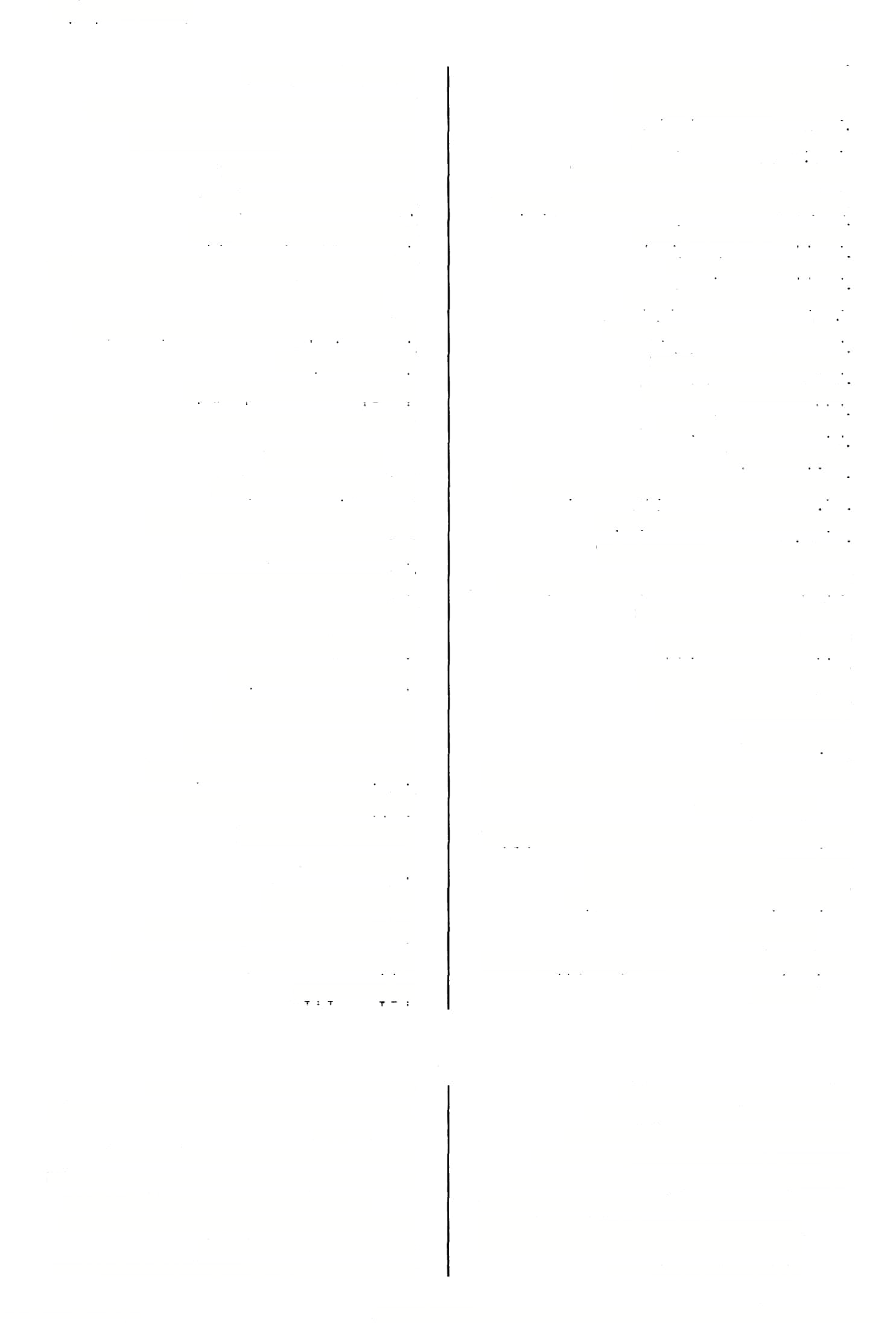 המקום )= הקב״ה( שלוחי דשמיא  מדר׳ לה ב. לי א(  שלוחי שמים שכיחן  )יב׳כואועוד(  מצויות אנא שכיחנא  )כתו׳סזב(  אניקצויה 
לא שכיחת  )שבתפבא,פטא,םנ'קסע״א(  איגף מצוי שכינתא  )סנ׳לטא(  השכינה 
שכינתא  <שם( שכינות 
שכינתיה  )שבתסזא(  שכינתו 
שכירותיה  )ב״מלהב(  שבירותו שלוחיהם שלוחו <יכ׳אכ> שלוחיה שלוחייהו  שוקע שוקעת74 )חול׳ קיא רע״ב> )ר״הכגא( שכן שכנא בדיבור מלה משובשת ב( )עירו׳ נג שלוכתי שוקעים <חול׳ כי ב( שכני בחיתוך לא נכון שלומי, לשלומי    לשלם שכרי )= שכר שלי( שכר )ב״מסהסע״א( שיברא שכלאי של)ו(מבון  )סג׳ יא כ 3-  מ,)  שלומכם שכשכתי <4 ב )זב׳ צד א- שכשיכי שלוף   )עירו׳ יא ב> שלף שלוף   )תע׳ כד ב, קידו׳ כב ב(  חלץ שכשף דד )ולכלי(, זרבובית )ע״ז גז ב - מ׳ וט׳> )שבתקיבסע״ב( (שי (כשד שלאבא75 8, )יב׳קטב( נתק ונעץ 8 דוץ שלוף0 שלאבא ר׳ )שם( שלאכא76 עשב83 שם )שכת צ א, נדה סב א( שלוף דוץ82 אשלג )שבת צ א( של5א7ד חלצי )שבו׳ לא א( שלופו שלד )כ״ק לא ב, לב א( שללא )מ״קדב( עקור )מ( שלופי )ב( ?.יפים )כר׳ ו א> שלהי חלץ )לצבא( )יב׳קבב( שלופי סוף שילהי שלופפי84  )ב״בקכדסע״א(   כפניות85 מ סע״ב( סוף גפנים, )רש״י: )בר׳ שילהי גופני שלותך )סוטה כא א ועוד  - מדני׳( שלוחך ?נביס סתוניות( שלח, שלח )צ( שלח סוף חתנתו )יב׳ קטו א, כתו׳ סב ב( שילהי הילוליה שולח שלח קצה הבהר ס ם )גט׳ שילהי נהרא שלח )ב״קגא( שלח סוף פרקו )עירו׳סהב( שילהי פרקיה פשט )בגד( )בר׳ כתא, כתו׳ נד א( שלח )= דרשתו( שלחא   )שבת מט ב(  שלח, פושט עורות86 שלחה    שלחה די לא ישלו  )ר״הדא-מעז׳(  בלא שגגה )= בלי להחסיר( אה״ת: לשליחה.    80(  מ׳: שלוח יד. פי׳ הנתק מזה והנעץ לזה, כלומר: עזוב את הלוה ותפוש את הערב.  = קמוניא )או קמוליא שבמש׳ לפי רב יהודה(. "שמיבשין אותו וטוחנין אותו ורוחצין בו את ידיהם והוא מוציא הזוהמא" )ערוך מפי׳ הגאונים לטהרות(. מ׳: שלפפי, ה*: שלפופאי, ר״ג: שלפופי, ר׳: שלחופי.  = סמדר, תמרים שלא בשלו. ר״ח, רש״י: אומן לעבד עורות, ולפענ״ד: מוכר עורות. (79 (81 (82 (83 (84 (85 (86 רוב כי״י. בגטין )כז א(: שכיחן. דש״י: שוליה שוכנים בקרקעית הים. רש״י ד״ש, א״פ וע׳: שלבא, ד׳: שלאבא. ע׳ וא״פ, רש״י ד״ש: שלאבא, עי' ד״ס אות י׳. ע׳, מ׳ וא״פ: שולגא, ד׳׳י: שונאגא, ד״ח: שונאנא. בכל המקומות בס". שליחא, ואילו בבר׳ יד סע״ב - מ׳ פ׳: שלוחיה, כתו׳ כח א - מ, : שלוחי, ב״ק קיג ב - מ׳: שליח', ה׳־. שלוחי מלכא, פס׳ קיז ב - מ׳ ור״ח: שליח צבור. בר׳ ז ב - מ׳ ופ׳ נוסח אחר. (73 (74 (75 (76 (77 (78 מילון ארמי עברי לתלמוד בבלי / מלמד, עזרא ציון בן רחמים )עמוד 8י4( 113141ה                                                  ודפס מאוצר החכמה שלחה — yליקי412 שלחה    שץיחה שלחה  )ב״קגאועיד( שלחה שליחותי שליחות )קיד׳חב( שליחותא שליחותאי )צ( שלחה )חול׳קמאב( שלחו שלחה שלחו שליחותה א< )עירו׳ מח ב, כתי׳ צד שליחותה )צ( שלחו שלחו שליחותו שליחותיה )ב״קכב( שולחים שלחו87 שליחותם 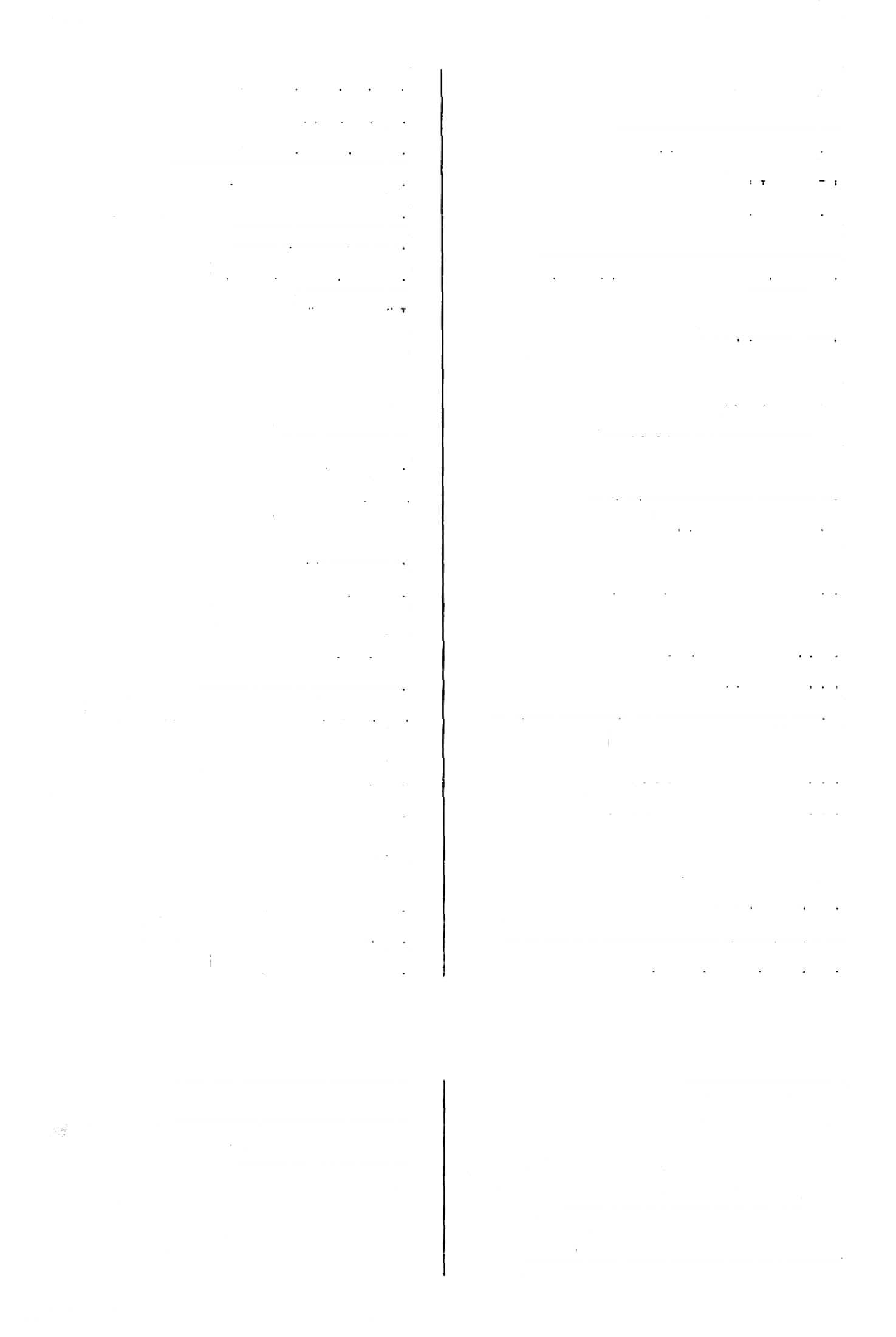 שליחותייהו שלחו מתם  )יב׳ קסו ב88 ועוד(  שלחו משם שליטים שולט )סנ׳קוסע״א( 9 שליט שליטי7 )= מארץ ישראל( שלחוה    שלחוהו )כי׳ ו א( שלךה שלייתא שלחוה  וגמ׳סהב(  שלחוה )= תנו לה גט( שלם , כ״מ לה א"( 98 )ב״ק פה ב, קח שלים שלחופי משלחפי   )שכת צו ב89, ב״מ כה א90, )צ( שלם נגמר שלים שלים ב״בצטא91)  שחלף משחלפרת שלחי   )סר כט ב, שבד מח א(  שולחים נ מר )ע׳־ז ער א( נגמרה סזאי שלים שליטא שלחי   )מ״ק טז נ, תמו׳ יד א( שלחתי שלחיה  )ב״קלום(  שלחו נגמרו שלימו שלחינחו  )יומא פד א> פשטם )את בגדיו( שלימותא  )שבת פח ס  שלמות, תמימות שלחינן92  <שכו׳ מחא> אנו שולחים שלימי2  )ב״ממברע״ב(  שלמי )את בגדיהן( פושטות )מד  מ סע״ב( שלחן שלימתינהו  )שבת קבאב(  בלית אותם שליף    שולף, חולץ )נעל( שלחנו )ב״קכב( שולטת שלחנא שלטא לא שליף לכו3   <שבח פבא  <  אינקם שולפים שלטונות-, מושלי- <סנ׳ צב ב - מדני׳( שלטוני- א( חלוצת הנעל )גט׳ ני 9פאנא שליפא שילטי93  )סנ׳קוסע״א(  שליטים סריס )שבת קנב א( שליפא *שלטן9   )תמיד לב א3> ממשלה שליפים )= משאות )שבחקנדב,כ״בפוב( שליפי שלטנה   )סר צב ב - מדני׳(  ממשלתו שלופי חרב בז א( )גט׳ שליפי סןיפא שליח V לטיל   )כתי־ סה ב95, סרטה ח ב( מפשט שולק שלוק )כתו׳ עז ב( )נדר׳ נא ב( שליל! שליל, )= פשט בגדיו( ערם שליחא    שליח שלילןא   )ע״ז לח כ, חול׳ קיא א( השלוק שליל!י  )ע״זלחב(  שלוקים שליחא דאינרתא  )ב״קצטא(  שליחהאגךת שליחא96 דבי דינא    שליח בית דיך מ׳: שלטון, אה״ת  - ס׳׳ג: שילטן. מ׳ )ישם: וערטול(, ד׳: ערטלאי, יב׳ קד א - ד׳: שלוחא. 97( אה׳־ת ח3״<,  מ׳ ד׳: שיי ה/ מ׳ חסר, ד׳: שילם. מ׳ פ׳, ד׳: שילם. רש״י לי׳, מ׳ יש השמטה, כ״י סס׳ כמו ד׳. ה' ד׳, מ׳ )באשגרה מן הסמוך(: שלים. א״פ: לא שליפתו, וצ״ל: שלפיתו. כינוי גנאי למרים, "שנשלפו ונתקו ביציו" )ע׳(. (94 (95 (96 (98 (99 (1 (2 (3 (4 בשבו׳ מחא: שלחי. מ׳ )כמו בכל המקומית(, ד׳ כאן: מהתם. ר״ח: זה יושב באחורי זה באלכסון ממנו או זה יריעתו מתוחה למערב או זה ידיעתו מתוחה לצפון. ר״ח: שאינן )"המעות"( מיושבות זו ע״ג זו אלא מקצתה עליה ומקצתה אינה עליה ויוצאה מעליה. "כנסו של זה על גבי כנפו של זה". )סי׳ ב״ב( מ׳: שלחן )= שלחנא, כמו בב״ק כ ב(. כך גם מ׳ )ושם גם: פיגני(, אה״ת וע״י: שליטי. (87 (88 (89 (90 ז 9( (92 (93 הודפס מאוצר החכמה 113141 (429 מילון ארמי עברי לתלמוד בבלי / מלמד, עזרא ציון בן רחמים )עמוד שליקתא —שמוטי טלפתיה   )גט׳עחא( שלפה אותו שלקא   )חול׳" ב,4)  שליקה 413 שליקתא  )פט׳לדא( שלוקה [שליקתא]5  )בר׳ מי א( שלוקות שלל־   )שבתקסב( שלקה )ב״ק קח א, ב״מ לה א( ר׳ שלים שילם )חול׳ קי ב> שלקתי שלכןי שלם, שלמא     שלום ירקות =) שלקות שלקי     שולקים שלהי15    )בי׳ לי א יעיד( שלוקים( 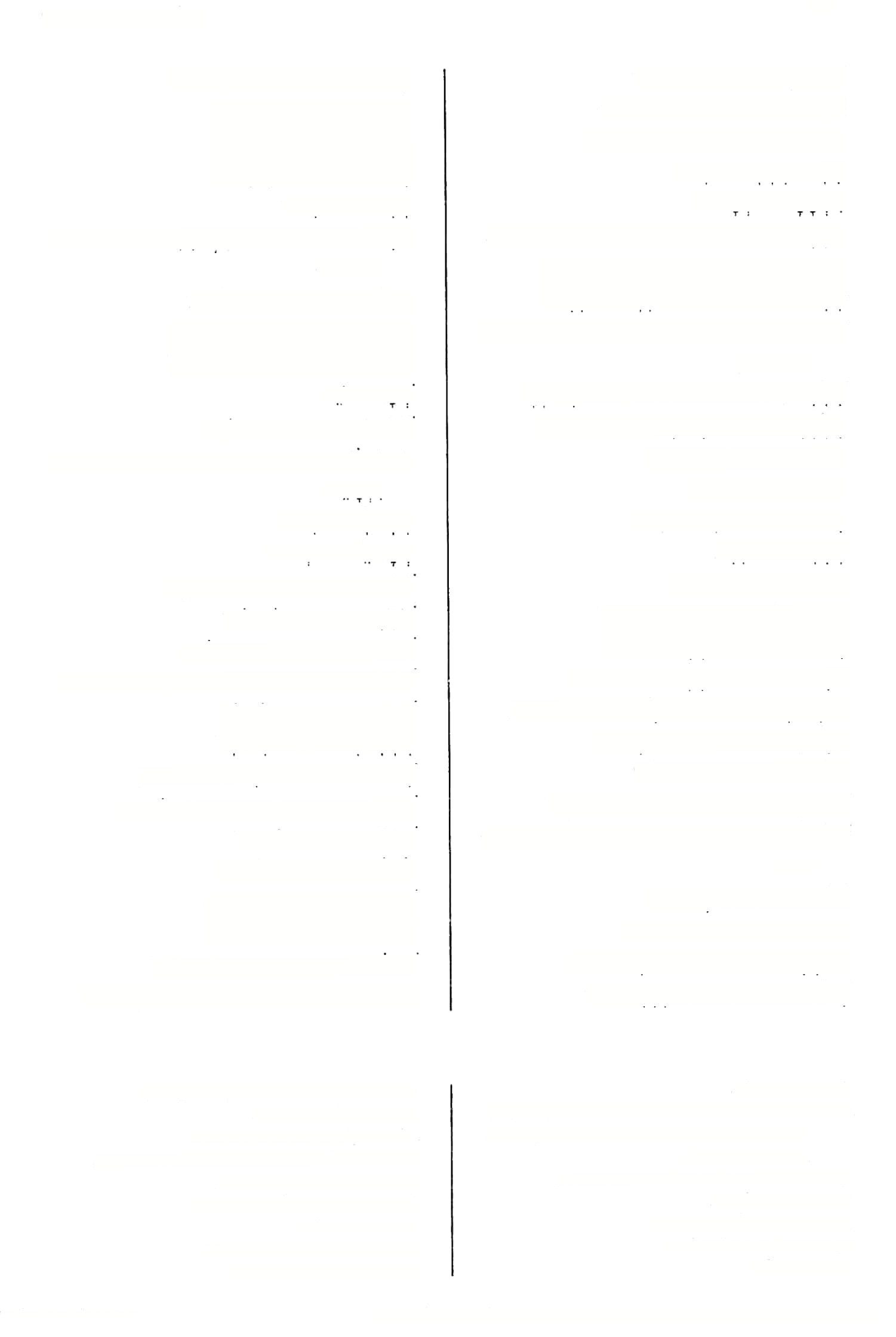 פשלמא     בשלום6 שלמאה  )ב״בנוא( קדמוני7 )אחד מעמי כנען( שלמי   )ע״זיחא,בכו׳נחא( נגמרים, יגמרו שיללוי  )בכו׳  ט ב, יא א( שלקות לשלשולי   )מ״קכהא( לשלשל16 שם   )כתו׳ צד.א 2> שם )= העריך( ר׳ שלמין   <״׳ יג ב, כרי׳ י א( נגמרים, יגמרו שלמיתנן     )סב׳ ל א>  ח,   1פ׳:   משלמתון, משלמיתון עזם שמא שלומכם <מג׳ יא ב- מדני׳, סב׳ יא ב8 3> שלמכון )שבת קמה כ ועוד( שמי שמאי שלמנא   )סנ׳זא( שלומן )= רודף שלום( לג ב> פתחי ארץ א, מר יא )עירו׳ פתחי  שימאי שלף   )בר׳ ז ב( שלף )חרב( ישראל7 ' )עיר׳ יא ב( עקר שלח שמאל 
 שמאלו שמאלא שמאליה )תע׳כדב( חלץ )מנעל( שולפת שלף שלפא ע ו־ע״א־7', ע״ז יב ב( חזק שמגז   )גטין שלפה   )שבת נ ב( שלפה )שבתסזא( שם שד )ב״מ פו א, חול׳ קא ב( שמד )כתר צח א, ב״ם לה א( שם אותה )מל׳ שומה( שמגז שמלא שמה קשלפה9  )שבת  « ב( ר׳ מישלפא שלפו   )ב״קקיזא( שלפו, הוציאו שלפוה  )סנ׳כוא( שלפוהו, הוציאוהו שמהתא   )גט׳ יא ב( שמות שמהתייהו  <שם> שמותם שילפוחא10  )ע״זמב( שלפוחית )במעי הדג( שלפויפי11  )בכו׳נברע״ב( כפניות2 ' )ב״קנטאועוד( שמו )מל׳ שומה( שמו שלפי13  )ב״קקיזא( ר׳ שלפו שמוהו ב8'( )ב״ב מו ב, קלג ב, תמו׳ כז )ע״ז עב א> שמוה שמוה שמוה שלפץהו   )עירו׳ כו רע״א, סוכה יא ב( עקרם שלפינהו שלופי    )סיכה יא ב> שלף שלפם )ור׳ שמוחי   )בר׳ לה ב( )ל(שמח רש״י( שמוט19  )בכרטרע״א( שמטו )מ״קדב( עקור )מ( שלופי )בכר מג ב( ארך ודק 
 )כתו׳  ם סע"ם( ארכים ודקים שמוט שמוטי שלופי   )יב׳קבב( חלץ )לצבא( אי שלפת   )תע׳כדב( אם תחלץ )נעל( )תע׳ יב א - מ׳( להשתמט לשמוטי)ה( נפשיה )יב׳קבסע״א( חלצה אותו שלפתיה - תמרים קטנים )ר״ג(, סמדר )רש״י(. מ׳: שלפו, ה׳: שלטו. בפס׳ פד א- בתוך משפט עברי. בשבו' כג רע״א - מ׳: דכולהו שלקי, ד׳: סילקי. = להוריד מלמעלה למטה. ר״ח )ועי׳ ערוך(, ועי׳ פירש״י. ע׳, ד׳: שמזג. רש״י, ד׳: שמוי, ור׳ הע׳ שם. רש״י וע״י, מ׳ ד׳: שמים. (12 (13 (14 (15 (16 (17 (17• (18 (19 מ׳, ועי׳ ד׳׳ם. זו נוחה לפרט זה או לדעתו של חכם זה, קשה לפרט השני, או לדעתו של חכם אחר. השיה "על מקומו יבוא בשלום" )שמ׳ יח כג(. כך זיהה ר״מ, אבל בת״א: שלמאה = קיני. ס׳, ד׳: שלומכון. א״פ: מישלפא, ם׳: משלפא. כ״י סס׳ וד׳, מ׳: שלפוח׳. מ׳:שלופי. (5 (6 (7 (8 (9 (10 (11 מילון ארמי עברי לתלמוד בבלי / מלמד, עזרא ציון בן רחמים )עמוד 430( 113141ה                                                  ודפס מאוצר החכמה 414 )ביצה יא א(  ר׳שמינא )שכת נג סע״ב27 ועוד(  שמנים שמינה שמיני שמוי  — שמע שמוי20   )תמו׳  מ ב 2(  ר׳ שמוה שמועתא   )מנ׳מגא(  שמועות )= הלכות(  שב.יז:גםע״ב(28,ביצהזא(  שמנות שמינן  )בכרת ב 2>  ר׳ משמשי שמושי שמעתי שמיע ל-     שמע שמיע לי, שמינןא לי )שבת קל ב, נדה ז ב(  מבית שמאי21 )ל(נדות שמותי שמותי שמעת שמענו 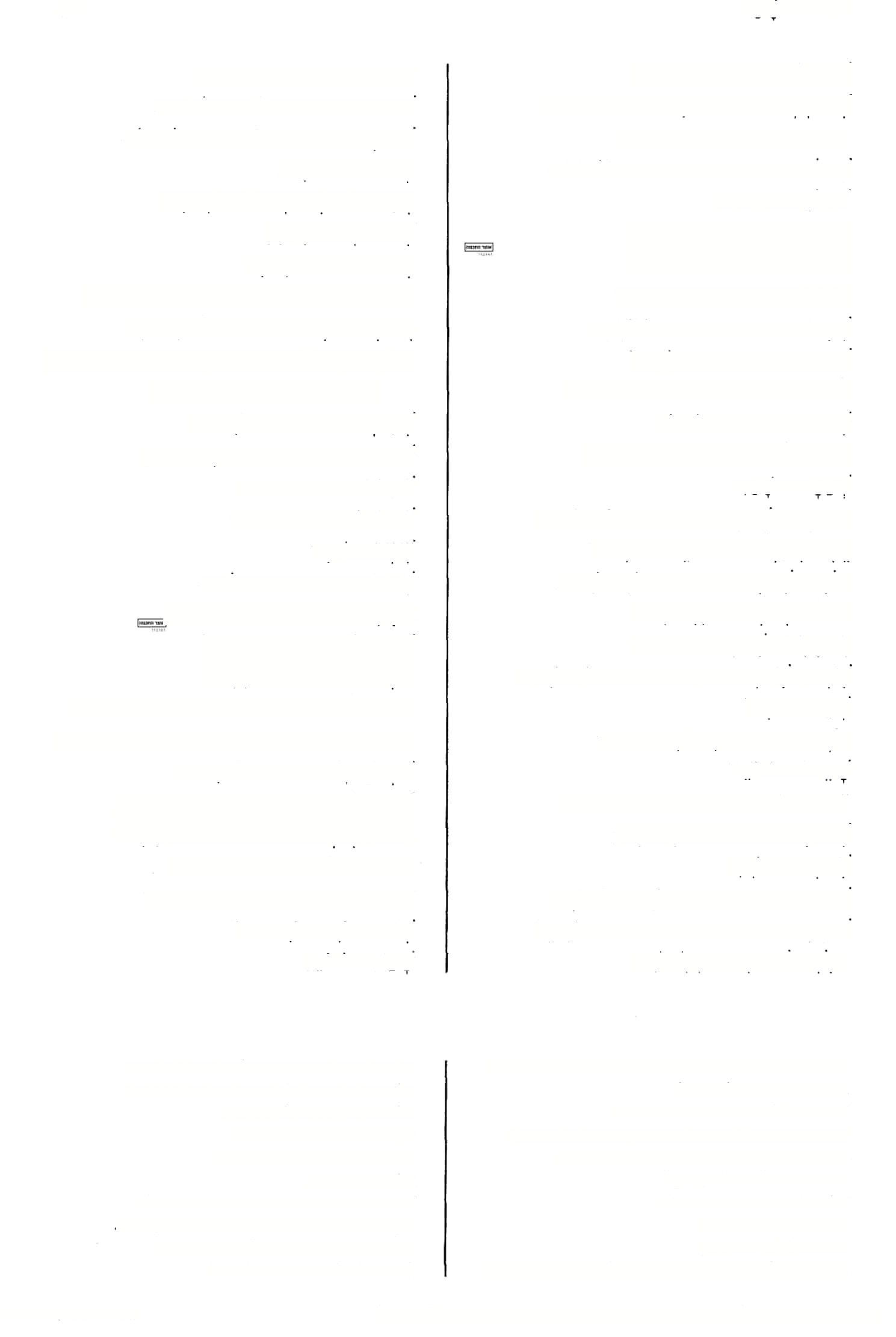 שמיע לך ישמיע לן... לשמותיה   )נדד׳ חא> לנדותו שמזג22   )גט׳ערע״א( ר׳ שמג ו וסי׳ ד״ס אה״ת: שמע, )בר׳הב( שמיע עלי שמטו23  )ב״בקעגא  ם  ר׳שמטי לא שמעתם )פס׳ לד  מ לא ישמיע לכו שמטי   )פס׳ קיג א, ב״ב עג ב(  שומטים )עירו׳ מאארעוד(  לא לא שמיעא לי הא שמעתא שמטיח   )בר׳ סב ב יעיד( שמטו שמעתי הלכה זו )בפי רב יוסף( )ב״בעדרע״ב( ח׳:למשמטיה לשמטיה שמירא   )גס׳סחא־ב(  שמיר29 שמי    )גט׳ לד ב ועוד(  שמות נדה )נידוי( )כתו׳םטסע״א2( שמית שמיטללא    )בי׳ מחא( שמי  קורה24 נדו )מ״קטזא4( שמיתו שמיא     שמים )מ״קיזא(  נדיתי שמיתי אימתא דשמיא   )שבת קנו ב( מורא שמים שמך     שמך אלה שמי-א   )מדני׳( אלקי השמים שמך   )בר׳ כ א, תע׳ כה א> שמך א'שמ)י(ך30  )חול׳סב( עלשמך31 )פס׳קיחב(  כוכבי שמים  עניני שמים כוטכישמיא מילי דישמיא שמכא32  )כתו׳ ם סע״ב(  בצל שמבי    )0נ׳ קם ב ועיד(  בצלים סיי  תא דשמיא     עזרת ה׳ שמא דשמיא   <מ״ק יז א, נדי׳ םה א> שם שמים שמנא33 דבישרא1׳3  )יופאכהסע״ב(  ר׳שומנא שמו שמיה א36)  ר׳שמינא )שבת קט ב35,2  קי בשראשמנא/ה משמי של, משום־ משמיה ד- שמנוניתא   )ע״זלטא(  שמנונית שמני37   )שבת נג םע״ב> ר׳ שמיני, שמינן רש״י וע״י: שמוט שומט )בכו׳טרע״א( שמיט שמיט בית  שמניא38  )יומאנ״א(  בית השמנים ארך ודק a )בכי מה שמיטה25 ר׳ שמיני )זכ׳קטזא( שמניהון39 שמייהו     שמם )ב״ב עגב( ר׳שומנייהו שמנייהו40 שמין    )הוד׳ יב א, כרי׳ ה ב(  שמן )ב(, ישמן שמע, שמע )צ( שומע שמע שמע א26, מג׳ ג א, סג׳ צד אז  שמנה  בשר שמן שמינא    )ביצה יא בשרא שמינא מ׳, ד׳: בשמיך.    31(  כך בכי״י ואה״ת. ע׳, ד׳: כמכא, מ׳ - ב׳ הנום־: כמכא שמכי. מ׳: שומנא, ר״ח:שומנה. לי׳ א״פ ול׳ וד״ש ור״ח. פ״א ־־ מ׳: שמינה, פ״ב לי׳. מ׳: שמינה. פ״א - מ׳; שמיני, פ״ב - מ׳ א״פ: שמיגן. לשכה בביהמ״ק, שבה היו נותנין יין ושמך מ׳ ק׳ ועוד )עי' ד״ם(: משמיני דידהו. ה׳: שומניהו, מ׳: שמנוניהו. (30 (32 (33 (34 (35 (36 (37 (38 (39 (40 גם מ׳: שמוי )= שמו׳ = שמוה(, רש״י: שמוה, שיימוה. כפי׳ הערוך )ע׳ שמם(. ע׳: שמזג, מ׳: שמגד, ר: שמגזי׳. מ׳ - ג״פ: שמטי, ה׳: משמטין )פ״א(, שמטי )ב״פ(. רגיל בעברית, תרגום מדויק: שמי תקרה. ע׳: שמוטא, מ׳: שמוטה. מ׳: דשמיר, ד׳: דשמינה. מ׳ שט׳, ד׳: שמני. מ׳ א״פ, ד׳: שמני. = תולעת הבוקעת אבנים )עי׳ סוטה מח כ וחול׳ סג א(. (20 (21 (22 (23 (24 (25 (26 (27 (28 (29 מילון ארמי עברי לתלמוד בבלי / מלמד, עזרא ציון בן רחמים )עמוד 431( 113141ה                                                  ודפס מאוצר החכמה מע-סמץמין שמעתי שמעית שמע ממנה, למד ממנה 415 שמע  מינה )גט׳ כל ב, קיד׳ לא א( שמעתיה שמעיתא מ׳ ה׳: שמע מינה, )ב״מלטסע״א( מיניה שמע שמענו, שמעתי שמענא וד״ו: ש״מ אני שומע שמענא בוא ושמע תא שמע )נדר׳ עב כ -עג א( לכשאשמע לכי  שמענא שמש שמעא ב 2> שמענוהו )גט׳ נד שמעניה שמעה ה שמ שמעת 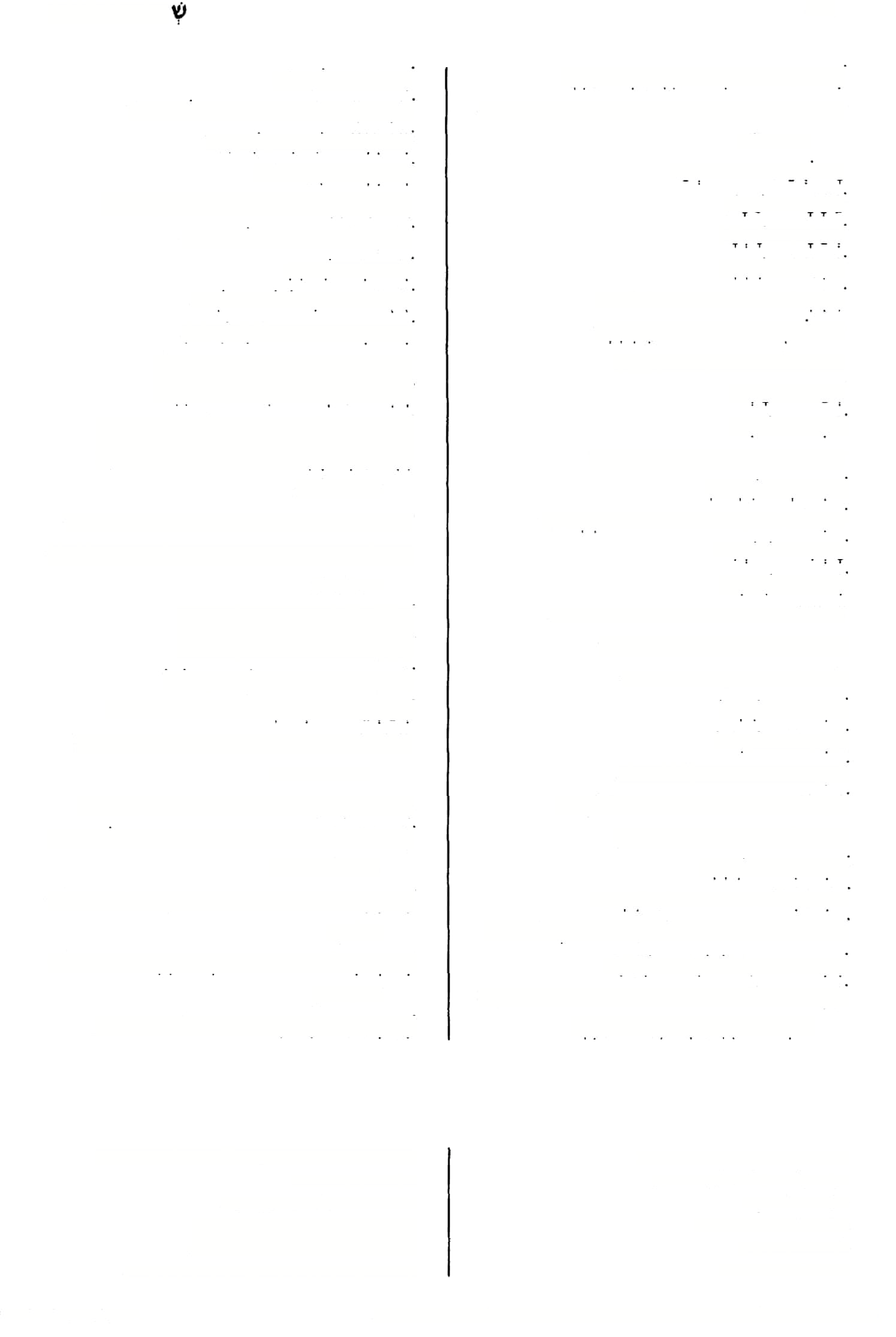 אתה שומע, תשמע שמעה שמעת שומעת שמעה )ביצהזב,ע״לטוא( שמעה שמעה )מ״קסזב(  )את( שמעת שמעת )בר׳לאא(  מששמעה מפי  שמעה )שבתקנבא( מ׳: את  שמע47 שמעת ר׳ שמעתה )ערכ׳הא( שמעה41 אתה לומד ממנה שמעת  מינה שמעו ישמעו שמועה )=  הלכה של אמורא( שמעתא שמעו שמעי )סוכה 5״ א(  בעל השמועה מראדישמערןא )= ההלכה( נז׳ ורש״י: שמעי )בכר כס ב( שמעוה שמעו שמעוה מ׳: שמעתתיה דרב )עיר׳ יבב( שמעתאדפכי שמעוהו )סנ׳לאסע״א-מ׳וד״ו( שמעוה)ו( ר׳ א50) ב49, גס׳ פא סע״א48, כתו׳ סב )עיר׳ מג שמעת א שומעים שמעי שמעתתא  שמעתי שמעי )ב״בפגא(  שמעתיה שמעתא51 מ׳ פ׳ ב״נ: אישתמע )מ־׳נוסע״א( שמעי ה א(  שמעתיה )ערב׳ שמעתה52 )סוסה לה א> ר׳שמעינהו שמעי42 )גט׳ סח ב(  שמעת אותו שמועתו )=  ההלכה שבפיו( )שבת פב א, כתר סב ב, גט' מא א, קיד׳ כס ב( שמעתיה שמעתיה שמעתיה ח׳ ה׳: שמעו )ב״ביבב( שמעו שמשו שמעי שמעיה שמעיה ם א( טרוד בתלמודו )ביצה ח׳: שמעתתיה טרידבשמעתיה  )כתרסגא(  שמשיו)?( )ערב׳ טז  א43, מעי־ טו  א44)  שומעים שמעיה שמעין )סובה  י ב, מ״ק כד א, חיל׳ מת ב(  שמועתם שמעתייהו )כתר  י א> מ׳: שמעינן שמעינא )= הלכותיהם(  שמעם שמעינהו ההלכה שמועתך )= ב ועוד( )שבת מג שמעתיך שמעום סנ׳יתכ״צוב(45) שמעינהו ההלכה שמועתכם )= <כרי׳ ו א( שבפיך( שמעתיכו53 )ב״ק םח ב וערד( שמענוהו, שומעים אותו אנו שומעים, שמענו שמעיניה שמעינן שתלמדו( אנו סע״א46) )כתו׳ כא ב, מעי׳ סו מינה שמעינן שמועתנו )= ההלכה שבפינו( שמעתין שומעים ממנה, אנו למדים ממנה א״פ אה״ת: אמינא לך. 48( מ׳ ור״ת: שסעתתא. מ׳: שמעתתא. מ׳ותוס׳רי״ד: שמעתתא. ואולי צ״ל: שמעיתא  - כרגיא שמ״ק, מ׳: שמעית, ד׳: שמעה. מ׳. ד׳: שמעתבון. הור׳ יב א: שמעתתייכו. (47 (49 (50 (51 (52 (53 שמ״ק: שמעתה, מ׳: שמעיוז. ע״י: שמעו, מ׳: שמעינהו. מ׳: ושמע? מ׳ ורש״י: שמעינן. מ׳: דשמע׳. מ׳, ד׳: שמעין. (41 (42 (43 (44 (45 (46 מילון ארמי עברי לתלמוד בבלי / מלמד, עזרא ציון בן רחמים )עמוד 432( 113141ה                                                  ודפס מאוצר החכמה 416 נדו )מ׳׳ק יז סע״א( נדוהו שמתו58 שמתוה59 שמ<!נמי<הו—0וני שמנןתינהו54    <?יד׳ פא רע״ב>  שמעתם )=  את הדברים( שמתוה ר׳ שמתוהו שמקתינהו  )חול׳ צו א( שמעתים נדהו נדויו בך־הר )מ״קיזא( שמתיה שמתיה שמתיה שמעתך   )עירו׳סהא(  מ׳:שמעתתך שמעתכון  )כרי׳וא(   ח,: שמעתיכו שמנןתתא55       שמועות   )=    הלכות   של שמתייהו  )ע״זכוא(  נדחס 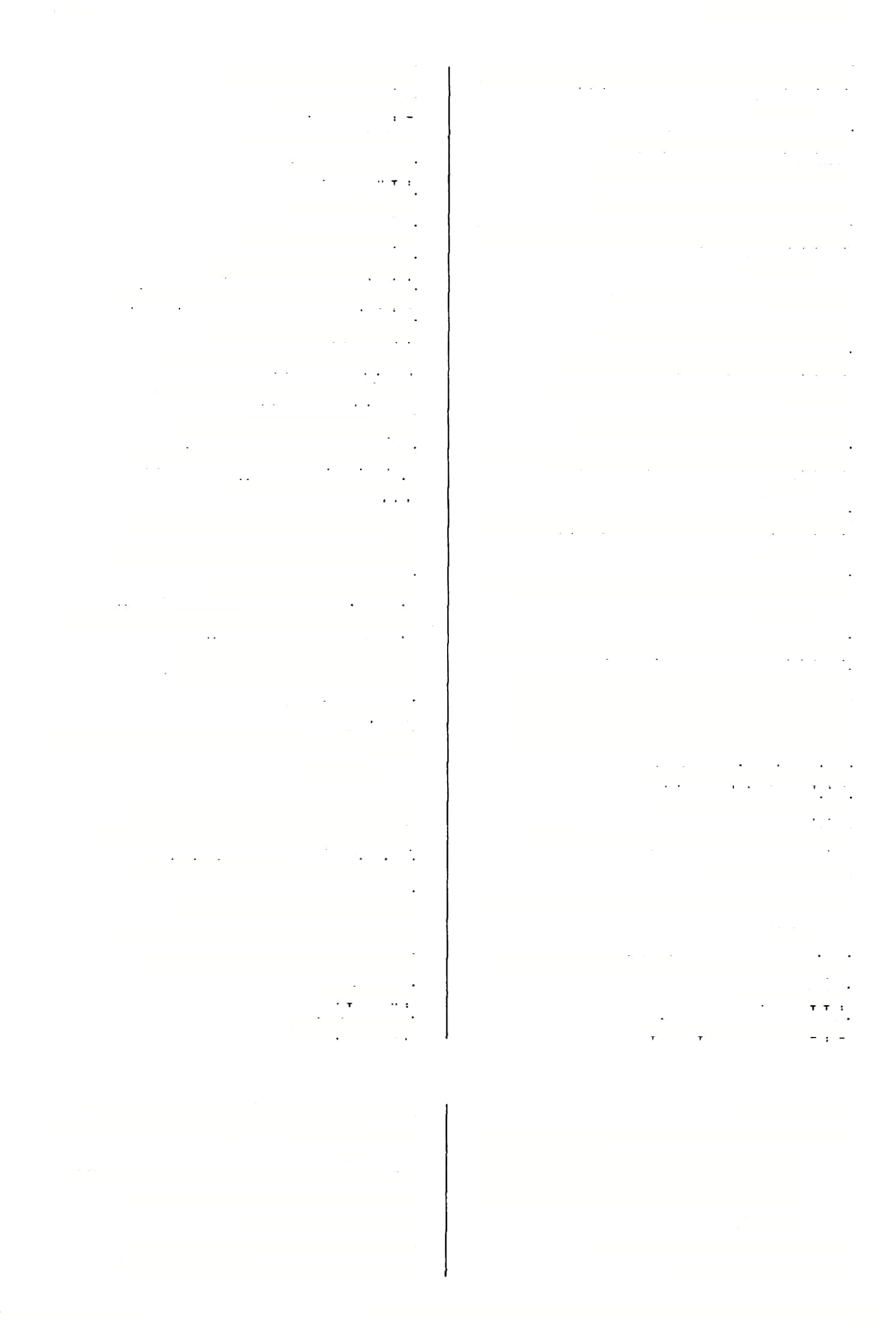 אמוראים( שמתינהו  <קיד׳עבא,םנ׳כוב>  נדה אותם מילתא n׳: )"׳גוב( שמעתתא שגא    שנה )= היה שונה( מ׳:מתנית׳ )נדהלטא( שמעתתא לא שנה )מל׳ שינוי( לא שנא שמועותיו )= הלכותיו( שמקתתיה מה־שנה )מל׳ שינוי( מאי שנא שמעתיה ח׳ ור״ג: )נדהכוב( שמעתתיה שינא60  )שבתקיטא(  שן )הפיל( שמעתיה ר׳ א> 5   )חול־  ״ שמעתתיה6 שינא דטורא   )גט׳ סח כ ועוד(  שן ההר שמועותיהם )= הלכות )היי׳ יבא( שמעתתייכו שנאה   )טוסהלגא(  השונא שלכם( 6  )שבו׳ לה ב( ר׳שנואתיה )יב׳טהסע״ב( שנתה כליה62 שנאותיה1 שנאימנא שמ  )ת(תיך  )ב״בקלגא-מ׳ה׳(  שמועתך )ההלכה שבידך( יז רע״ב( תרצתי )ב״ק שנאי שמקתתין   סזע׳כגא(  שמועותינו )=  ההלכות שונאיהם 6ביצהכהב,64) בר׳כחסע״א(3 שנאיהין שבידינו( ש;אך   )שבו׳ לה ב- מדני׳( שונאך שמעתתך  )בר׳מאועוד( שמועותיך)= הלכותיך( )שכילה  ם  שונאיו שנואתיה61 השש )של מגע גוי ביין( )ע״זלאב( שימצא תרוץ שינויא <שם( חשש של חשש57 שימצא דשימצא יא א( שנוי )רש״י: שנשתנית )כרי׳ ’שינויא61 שדריא כל כי״י וע׳ ועוד: )כ״ממב( שמריא מברייתה( שנויי   )כרי׳ יא א( ח׳: שינוי, ר׳ שינויא לשנויי    לשנות, לתרץ, לושב )קושיא( שנחי שנייה  )חגי׳ יא א( שנות שנהו שינויי   )כתו׳ מב ב ועוד( תרוצים שינויי  )פס׳יבסע״ב(  נז׳ ורש״י: שינויא שמשא, שימשא    שמש שמשא   )גט׳סזב3(  קדחת 
שמשי   )סב־ לס א, חיל׳ ס א( משרתים )של ה׳( 
כי שמשי      ר׳ בי 
כיני שמשי   )שבתפורע״ב2(   ח׳ וא״פ ורש״י: בי שמשי ש[י]נויין   )יוסאנזסע״ב-נד(  תרוצנו שמשו )= שימש אותו( )ע״זיםע״ב2( שמשיה שנים שנות- שני שני- נדה אותה נדוי <נדר׳ זם שמתא שמתה פ״. קא פשפתי. 59( בכמה מקופות בד׳: שפתוהו. מ׳: דפילא, א״ם: שיגא, רא״ש ד״ו: שגא, ם׳ העתים: שאגא. ר״ח, ד׳ : שנואתיה. מ׳: סנאי׳, אה״ת: שונאיו. הגהתי, ד׳: שנויי, מ׳: שינוי )= שינוי׳(. = החליפה את בגדיה. שנאיהון דבית ישראל - מת״י לצפ׳ ג יח. שנאיהון דבית )אד,"ת, מ׳ ד". של( ישראל. (58 (60 (61 (61 • (62 (63 (64 מ׳: שמעתי׳. בהרבה מקומות  - הכוונה ליחידה, ובם׳  - רק בת׳ אחת )למשל: שבת קמב ב, עירו׳ ח ב, פס׳ נב ב, פח א, ב״ק ס ב 3, צב א, קיז א 4, בכו׳ לז ב(, במטבע: הא שמעתא )כר׳ יד ב, עירו׳ י א, יב׳ כד ב, צא א, קידו׳ לו ב, נט ב, נדה כט א(. בע״ב: שמעתיה, מ׳ כאן:שמועתיה. ע׳: גזרה שכר אטו יין, (54 (55 (56 (57 הודפס מאוצר החכמה 113141 (433 מילון ארמי עברי לתלמוד בבלי / מלמד, עזרא ציון בן רחמים )עמוד שני — שעזריה שנצו70 )ב״מכורע״א( שנציה בימי ר׳ יוחנן בשני  דר׳ יוחנן שנצים )= רצועות( לב׳ קנזס שינצין71 ר׳ שניה )ע״זכוא( שני65 שןצים73 )שבתצברע״א( )בר׳ נו א(  חתול שנה שינצין72 שינרא74 שינתא שונה, שנה שנה, שנה )צ(; תרץ, ישב )קושיא( )ב״ק יז א( תרץ )צ( שני W שני שנתו )= שנה שלו( שינתיה שנים שיני שקדים76 )ע׳( 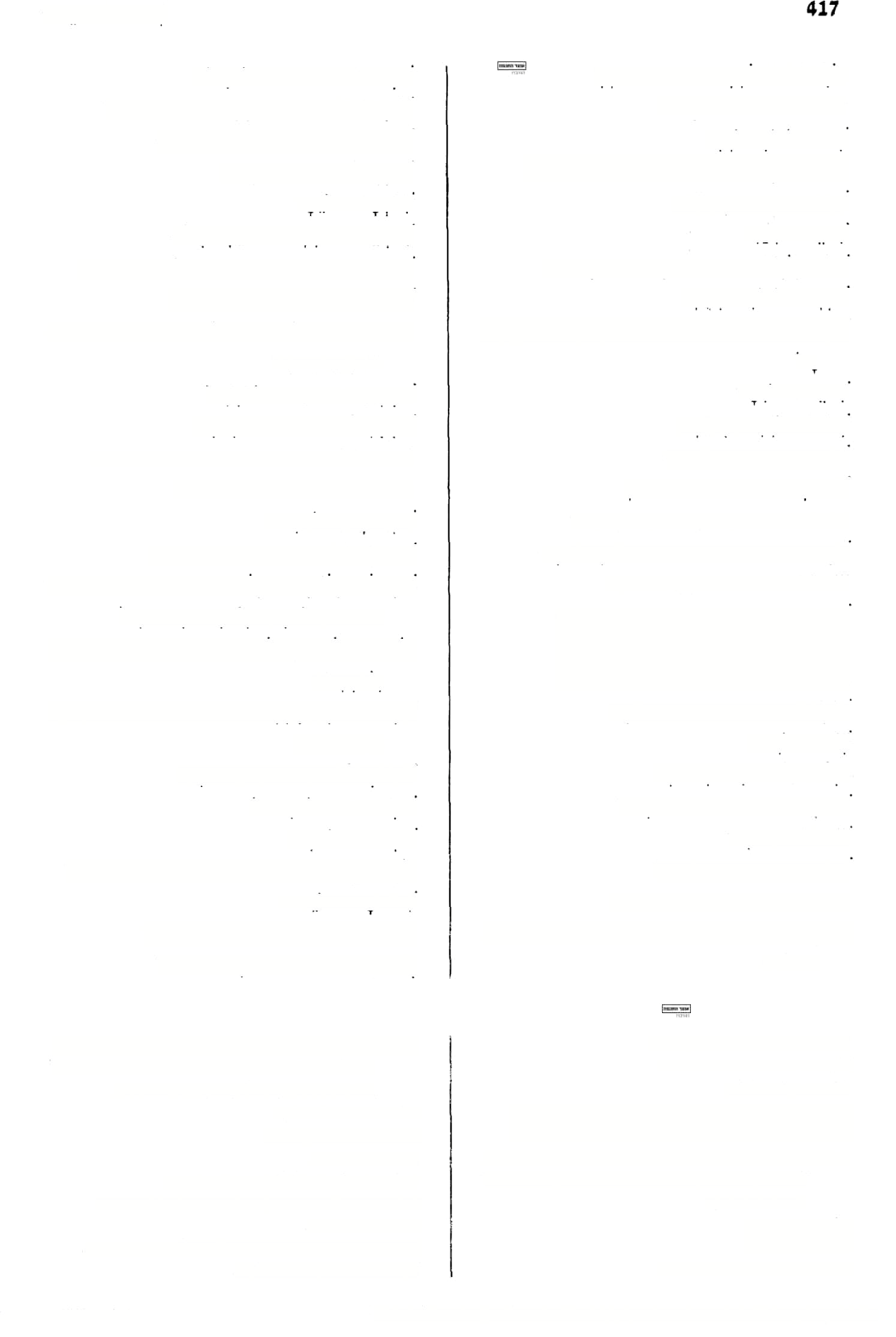 ס סע״א, ב״ב כא כ75) )ב״מ שיס*י התחפש, התנכר66 )סנ׳צוא( שני  נפשך )גט׳סטב(  תתיכתבגד שיסתג77 שונה, משנה שמא )ערב׳ כגב> ר׳ שעבודי שעבדה משעבידנפשיה )שבת קמח א> שנתה )=  נקעה( ליה  ידיה שמא משעבד נפשיה ח־ו )ב״קנוב>  שעבדו )ע״זבב(  שעבזינו שעבדיה *שעבז־ן77 שניו שניו, שנותיו שימה שניה )גט׳יגב(  ני״י  ורש״י: משעבדנא שעבדנא שמוה    )בר׳ נס ב( שנוהו ח׳ : שעב דן 78 )ע״ובב( שעבדנו שנירה67  )ערכ׳וכ-פ״ג(  שנוה שעבוד שעבודא ח׳ ועוד: ואמרי )כיצהכבסע״א} ושמי ע א- מ׳( שעבוךה )כתו׳ ש)י(עברדה )חגי׳ יא רע״א, ערב׳ ו ב 2> שנה אותה שמיה )גט׳ מט ב, ב״ב קעד ב, ערב׳ שעבודי  משעבד  נפשיה מ׳: שמוה )ערכ׳וב-פ״ג( שמיה שעבד משעבד את־עצמו כג רע״ב79) <זב׳ יח ב, בכי׳ לא ב> תרצה, ישבה שמיה )סב׳ קו א - ח׳ ואה״ת( שעבד ש)י(עבוךי משעכךי )עירו׳ סו א(  כל-שנרתיהם כולי  שמיהר משעבדים ר׳ כדשנין ד א, מ״ק יג ב( )ר״ה כדשניין שעבד ב( )נדר׳ט  ו ליה משעבדא שעבודי )כתו׳ קיא ב. 0נ׳ לס א(  שניך שיניך משעבדת לו שנים שנין )סנ׳קוא(  )ל(שעבד ש)י(עבודי כמו שתרצנו כדשנין68 שעבודו שעבד שעכודיה שעביד )פס׳כגבועוד(  תרצנום תרצנו שנינהו שמנן <שבת מז א- פדני׳ ד סז( כרגע אחד חךא80 כשעה תרצת )יב׳ צ ב ועוד( שנית שעור שיעורא )גם׳ בחב( ר׳פורסישנמג שנמג לשער ב81) )ע״ז סס א, חול׳ נד לשעורי שניים בעל ש,נן  )= א ועוד( )בר׳ לו ®שיננא6 )חול׳ צח א(  לשער אותו לשעוריה גדולות( בהחלפת השורוק לחירק )השוה חורם = חירם, פנואל  - פניאל( והתל׳ מביא את שתי הצורות: הרואה חתול בחלום באתרא דקרו ליה שונרא... שינרא... כי״י, ד׳: שיוסקי. פ״א אפרסקים )ע׳(. ע׳: שוסתג. מ׳, ד׳: שעבדנו, אה״ת: משתעבדין. אה״ת: משתעבדין, כ״י ספ׳ וע״י: אישתעבדינן. ד׳: שעבדה. כך תירגם את׳ "רגע אחד" )שבד לג ה( שעא חדא. כי״י וד״ו, ד״ח: לשערי. (74 (75 (76 (77 (77• (78 (79 (80 (81 מ׳: שניה, אה״ת: מן שניא. מ״א יד ה: והיא מתנכרה. מ׳, ד׳: שנייה. בר״ה ד א ומ״ק יג ב: כד שניין, אבל בגז׳: כדשנין. כינוי חיבה בפישמואל לתלמידו הותיק רב יהודה. קיפול העור שבראש הכיס ומכניסים בו בשנץ חוט של משיחה )או רצועה( וכשמותח את החוט נקשר הכיס או נפתח. ועי׳ ערוך. ע׳: שינצי. ע׳: שנצים. בעברית בבר׳ בנדה יג ב. (55 <66 (67 (68 (69 (70 (71 (72 (73 מילון ארמי עברי לתלמוד בבלי / מלמד, עזרא ציון בן רחמים )עמוד 434( 113141ה                                                  ודפס מאוצר החכמה שיעוריה1V —פייה418 שפריה  )פס׳עדט שפדו )= נתן בשפוד לצלותו: שיעוריה    שעורו ר׳ ספא א90) )סוכה נא ב, ב״ב ד שפה שעוריהם שיעורייהו שמ"ק: שפיר, נז׳ לי׳ )תמיד כסב( שפוד שפוד שפודא שתי שעות  ץזעות 
8 שעי שעי תרתי2 )סנ׳סזב( שפתיה שפורתה שעיתא83  )ע״זלחט שעועית שיסוותיה    שפתותיו שפוותןיהו  )חגי־ ג א( שפתותיזזם ש[י]פ1יי  )חמו׳לאב־מ׳( 'שפאים9 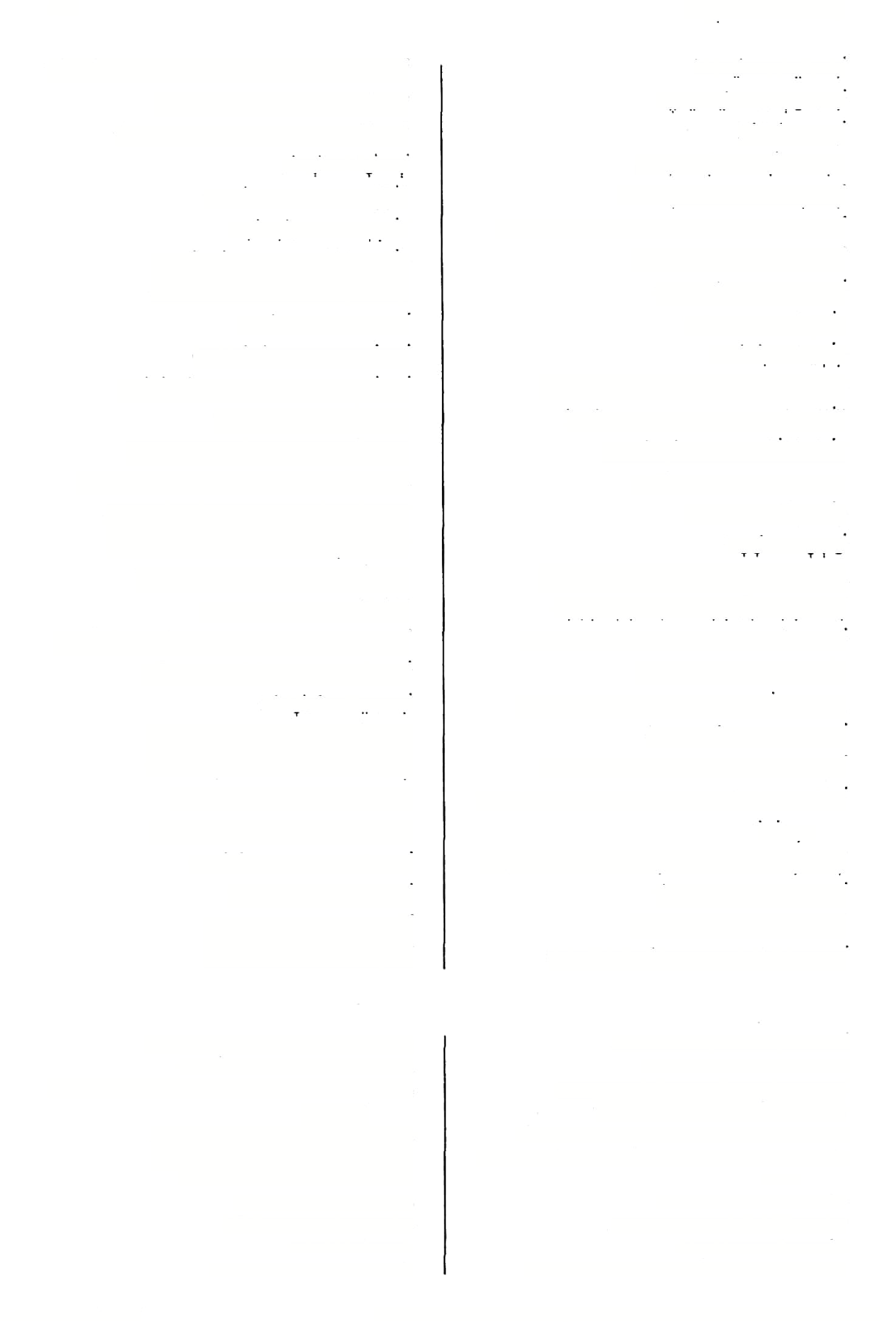 שעמומיתא  )נדר׳פארע״א( שעמומית )מחלה( ש)י(ער84  )ע״זסטא2( שער שער   )מג׳ פח א> שער )צ( )תע׳כדט שפכו שפוך )נד ג א( שער שערא 9 )צ( שפך2 )ביב׳ סב ב( שפוך שעורים ש;ןרי 93 )ב״ב כד ב, ?"ז עב ב> שפוכות שפוכאי ג וד״ו: לשעורי )חול׳ נד ב( מ׳ ר׳ לשערי )כ״מ עג ט  מורד שיפולא )ר״ה כו ב, נז׳ ג א - סדני׳( שערו שעריה )ערב׳ יד ט  שפולי־, תחתית שיפולא שעריהון  )נדר׳ נ ב( שערותיךם 95 9, בשפוליה )חע׳כבא( בשוליה4 כשיפולה שעדין  )בתו׳עזא( מ׳: שערי שיפולי גלימא  )סנ׳קבט שולי הטלית שיפולי גלימיה  )תע׳כגט שולי טליתו 8    שעורה שעה שערתא5 ש;ןתא שפוליה  )ב״ב ל« ט שפולו, תחתיתו מחצית השעה )פס׳ יא ט פלנאדשעתא שפוץ   )יבמות כג א> ר׳ שפיץ פל שעתא ןשעתא    כל־ש  ה ושעה שופר, קול שופר )סוכה לי א, ב״ס נם ט שיפורא שיעתא  )ע״זלחט מ׳ כ״י ספ׳ וע׳: שעיתא שופר )= קופה( ס ט )גט׳ שיפורא בישעתיה    בשעתו, בץס3ו שופרות )שבת צח ט מקציעאותם )ב״קקטוט שופהאותו98 »ט׳עגא( השקט לו97 )תמו׳ בטא( מ׳:דספיליה שיפורי שפילהו שפי ליה שפי ליה שפי ליה תרמינך שעתך  )?"ז לד ט   תרימף־שעתך86 שף  )סנ׳קאא( משח )שמן( 
שף דעתיה87  )ב״מפדסע״א( ןצא מדעתו 
שף  מדוכתיה   )חול׳ מם ב יעוד(  נשה )=   זז( ממקומו 98 )חיל׳קיארע״ט שופד שפיר שף צלמי  )ב״קכגט שפשף )= השחית( צורות 99 ם א( שפוד )בכי שפיד שפא   )סוסה זב ועוד( ארון )סנ׳קטט מרחוה )ב״קצחא( שפשפו שפיוה1 שפייה2 שפא88  )ב״ב ה ב, ו א> ח ספא שפאי עידית   )גט׳ נ א( נשחתה עדית89 לשון נקיה: ?שה צרכיך, ואל תתאפק. השופכים ייןמן החבית לנאדות.  = בשולי בגדיה )"רש״י"(. השוה "טומאתה כשוליה׳ )איכה א ט(. שבתצחב:ושפוליהמהלכיןאחריה. = מריק בנחת )שהארם יהי שוקע(. כלומר: דאג שלא יהו מערערים. 
= נותן בשפוד לצלות. 
= הולך ומתחדד כשפוד. אה״ת: שפוה. מ׳, ה׳: שאפיה, ד׳: שייפא. (92 (93 (94 (95 (96 (97 (98 (99 (1 (2 ב״ק י ב: בחרי, אבל מ׳: בתרתי. מ׳ כ״י ספ׳ רע׳, ד׳: שיעוזא. מ׳, אבל גם כ״י סם׳ ביו״ד )כמו בעברית(. כדאי לציין, שבתרגומים - בסמ״ך. ר״ת: תשא אותך שעתך ודום. רש״י: ירום מזלך. ע״י נוסף: מיניה, אה״ת - לשון נקיה: ולא הוד. מיתבא דעתיה. ע׳ ותה״ג: ספא, מ׳: שפ׳. ערוך ע׳ שליא, ועי׳ רש״י ותום׳. אה״ח: ספא, מ׳: שם׳. = שבבים הנופלים בהקצעת הלוחות והנסריס. (82 (83 (84 (85 (86 (87 (88 (89 (90 (91 מילון ארמי עברי לתלמוד בבלי / מלמד, עזרא ציון בן רחמים )עמוד 435( 113141ה                                                  ודפס מאוצר החכמה שפייה-  שקול שפכי   )בר׳ נט א ועוד(  שופכים מרחו )בשמן( א1) )סם׳ «ה ב, ביצה לט 419 שפייה שפכיה9 לחמדא   )גט׳ םח א(  שפך את״ה:?ן שפכינהו10  )שם(  ר׳ שפכיה מ׳ וא"פ: שייף ליה הקציעו )= חתך מסביב( )פט׳עהב( )יב׳עהב( שפייה שפייה שפכינן   )חול׳ מזב(  אנו שופכים כישפכיתו  )ע״ועבבס כשאתם שופכים שפכן   )חול׳ מז א, נח ב(  שופכות שפיך   )חגי׳ יג ב ועוד(  שופך כשפיכותא  )וזע׳ יס ב, ב״ב כה ב>  בשפיכות4 שפיכי  )כ״בגב(  כי״י ח־ש״י: שפכי שפלתא  )נדרלחא-מת״י(  השפלה 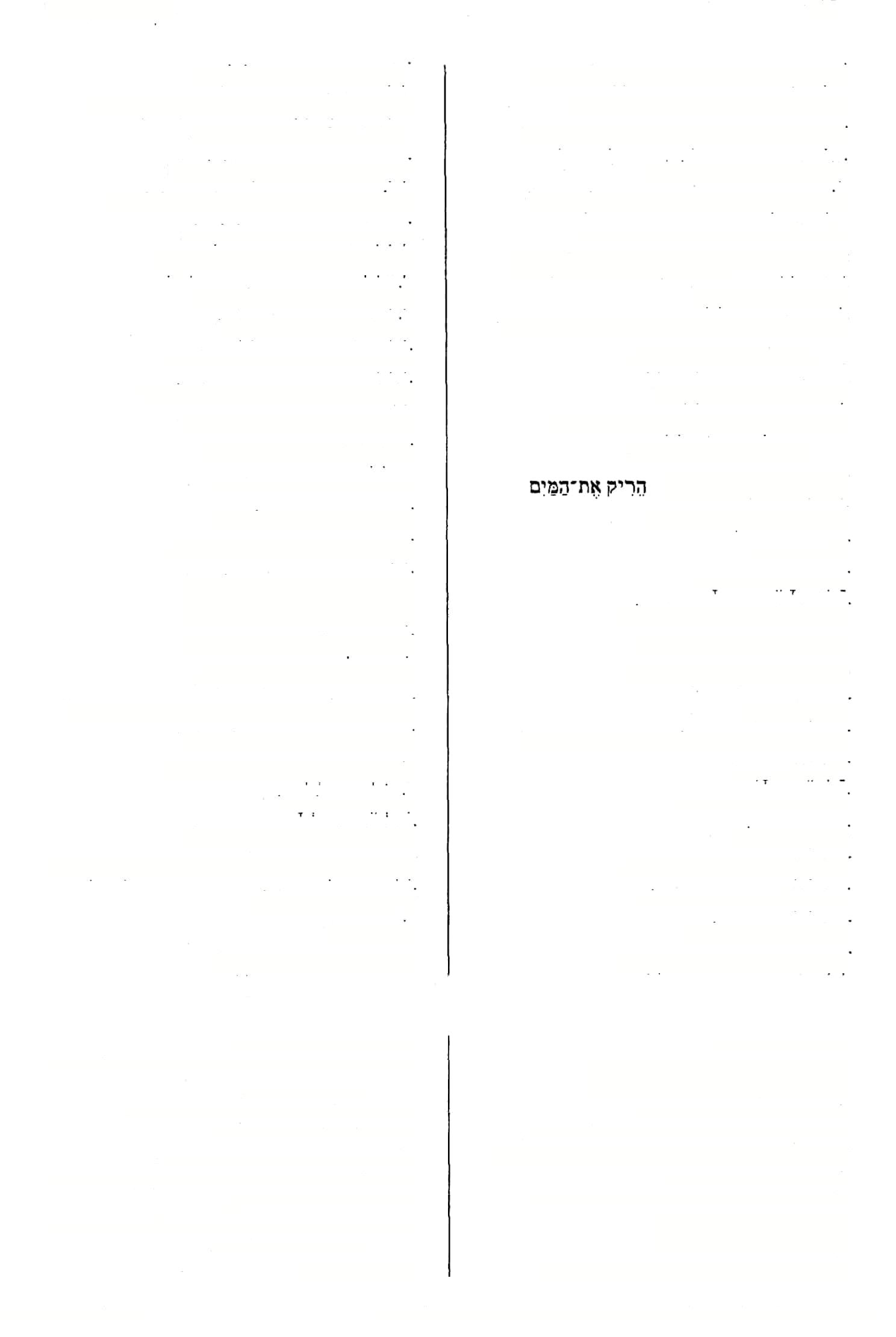 שפל5 והולך )מג׳ יד ב, ב״ק צב ב( שפיל ואזיל שפמי   )שבתקכטב(   שפמים11 שפל )סנ׳זא( שפיל שפמיה   )יומא פג ס  שפמו רד לסופו <בר׳יאועוד> שפיל לסיפיה דקרא שפ  "   )נז׳ סו א, נדה סג א(  שופעת שפעו  מ״קכהב,םנ'קטםע״א(12)  שפעו שפעי13  )סנ׳קטםע״א(  ר׳ שפעו )= קרא סופו( של מקרא 
?זפילי  )ב״ב בטא(  שפלים שפילית  לסיפיה דקרא    )שבת קטז  ב> שפוץ )כתו׳קגא( 14 שיפצא :רדתי לסופו של מקו־א שיפצא <שם> ר׳ 15 שיפצה שפינהו למיא    גם(, סח א( שפצם י א( )מג׳ שפצץהו שפיץ6  )יב׳םג>0  שפץ )צ( שפר   )ב״מ יד א- בנוסח שטר(  עדית :פה שפיר שפר   )מגי׳ יא ב־ מדני׳(  טוב )ע( שפר ליה16   <סנ׳ צו א( טוב לו מותר :פה הוא אומר שפיר דמי שפיר קאמר שפרנונא17  )ע״ולטא(  שם דג שפירי   <כ״ב קב ב(  ר׳ שאפר שפרא18  )םנ׳יאב>  ר׳שפרת שפרנונא19  )ע״זלטא( שפרנון )מין דג טהור( שפר ר׳ 8  )«׳צוא( :פה שפיר ליה שפירא טובה )ע( סנ׳יאא,ם(20) שפרה )נדהכהא-ב> שפיר )= עור העובר( שפירא שפה )של בגד או כלי( שפתו שיפתא שיפתיה :פים יפים )נדי׳ נ ב> שפירי שפירץ קרמית21 )פט׳ להא( שיצניתא :פות שפירן 22 ומת נטל )קיד׳פארע״ב( שר!א )= שקל( ומית הןפה )ב״מעואועוד( שפיר תא שוק )ערב׳ יט ב( שלא ה:פות מ א> )ב״מ שפירתא נטלו שק )ב״ממבבועוד( שקא שקול שפך  )שבתפבא( שפך שפכי   )ב״בוסע״אכ״ס(  מרזבים ד׳ מ׳: שיפצה, ועי׳ תוס׳. תוס׳: ה״ג שיפצא מאי, ושם דבר הוא כלומר מהו שתשפץ. וכן פי׳ ר״ח. ע״י, אה" ת: שפר, "רש״י": שפר באפיה. בם׳ בשתי תיבות גם בפ״ב. מ׳ ד״ו: שפר׳ = שפרת )כמו בע״א(. פ״א  - מ׳ וד׳ בשתי תיבות, פ״ב  - כ״י סם' בשתי תיבות. ד׳: שפרא, מ׳ד״ו: שפר׳. מין עשב בר, שטחנוהו ועשו ממנו לחם, ולדעת ר״י בן נורי   קרמית חייבת בחלה. התחזה כסת. (14 (15 (16 (17 (18 )19 (20 (21 (22 מ׳, ד׳: שייפיה. = יורד בזעף )בניגוד ל״ניחותא"(. מל׳ "ושפל רים אנשים" )ישע׳ כ יז(. ד״ו, ד״ת: שפוץ, מ׳: תשפיץ. ם׳ ה׳: דשאפר לישפר ודלא שאפר ליהוי לציבי. אה״ת: שפר, ע׳׳י: ושפר ליה, "רש״י": ושאפר באפיה. מ׳ ואה״ת, ד׳: שפכינהו. ם׳: שפכי׳, אה״ת: שפכיה, ונכון, כי חמרא ל״י. ור׳ הע׳ ל״יומא דשפמי". אה״ת וע״׳י, מ׳ ד’: שפעי. מ׳ ד׳ )בהשפעת "מרובי"(, אה״ת ע״י: שפעו. (3 (4 (5 (6 (7 (8 (9 (10 (11 (12 (13 מילון ארמי עברי לתלמוד בבלי / מלמד, עזרא ציון בן רחמים )עמוד 436( 113141ה                                                  ודפס מאוצר החכמה 420 שלילי   )שבתסגב(  נטולים שליל[י]  )כתו־קדסע״ב-ח׳(  טלי, קחי <ץקול-)ץ?ןליה שלול    טל, קח שלדל  )ב״קזב(  ח׳ ה׳: שקולי שלילי   )מ״קיזסע״א(  מ׳: שקול סבלים )ם"ם פג א וערד( שלולאי נטולות )שבתסגב־מ׳( שליל)י(ן ?ולו, קחו שלולו אני לוקח, אקח שלילנא )ב״קפגא( כי״י:שקילי שלולי שלילתו  )סנ׳קיא( מ׳:שקליתו שלילתו  )ע״זעאסע״א(  מ׳ וכ״י  ספ׳: שקליתו 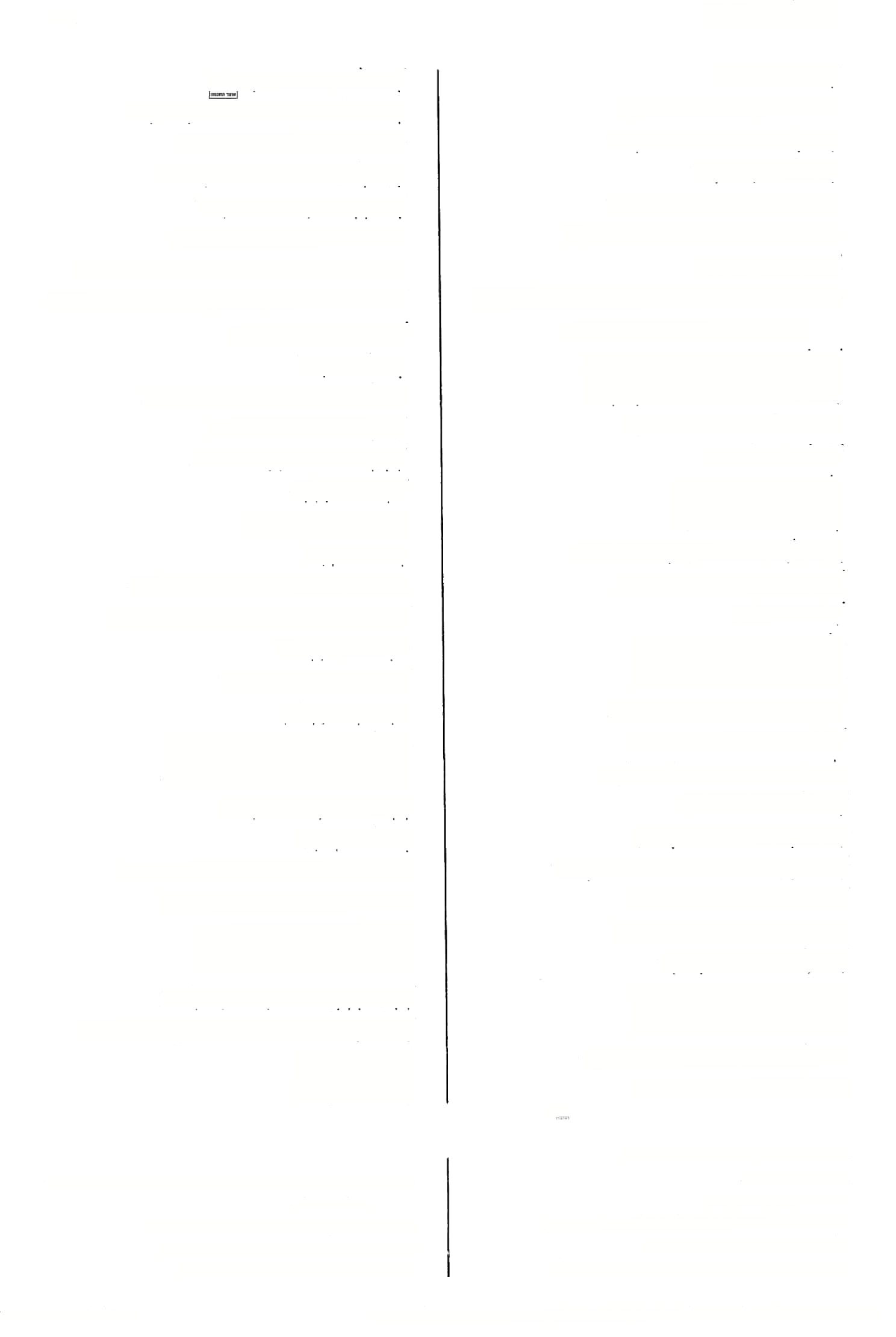 שלולי   )קידו׳פאא(  ח׳ ורש״י: שקולו שלולי    קחי, ?ולי שלילתינהו  )יב׳קטורע״ב(  מ׳ ורש״י: שקלתינה הלתוביסשקל )ערכ׳יחב( שלולי ?!שללי לראי שלך  )ב״קפאב( שוקיך משקלים )וקשה להכריע ביניהם( שלל27    נטל שללא  )ב״בכסע״א( כי״י:שקיללה )ל(שקע לשקעו )מג׳ צו א, חול׳ קה ב( )פס׳ קטו כ יעוד( שלוע' לשלו  נטלה, לקחה נוטלת, לוקחת שללא/ה שללא/ה שיקפי ר׳ )מג׳ לגב( )ל(שקר שלופי שלולי ספ׳ : שקולו קחה נז׳ וכ״י נטלה )ע״זנאא( נטלו )ע״זעאא( שללה שללה שללו שללו שלי   )כתו׳ סז א(  שקים שלי   )חול׳סגא(  שוקים 
הריך שלי   <בר׳מוא> חרוך שוקים24 שליא25 ע״קצבב( משקה )ב( שללו וטרו  )חגי׳יאב( נושאים ונותנים שוקו שליה נטלוהו שללוה על שוקו )ע״זכחא( אשליה )תע׳כדא( טלוהו שללוה שליותיה  )פס׳קזא( שקויו נטלוה 28  )תע׳כהא( נטלוהו 2  )תע׳כדא( ר׳שקלוה שללוה )שללוה)ו שללונהו9 ח׳ ה׳: שקיא משקאות שקף, שקיר )ב״קצבב( )שבתעחא( )בר׳ נט א ועוד( שלייה שלייני שליל נוטלים, לוקחים שללי נוטל, לוקח שליל25 תקלי ר׳ דתקלי, מ׳: נטלתי )עדכ׳יטא( שללי דשללי שליל ואזיל    נושא והולל שליל וטרי   )חגי׳ יא ם ועוד(  נושא ונותן שלליאינהו  )סנ׳קטא(  מ׳: שקלו ב( נטול, לקוח )בכו׳ מג שליל שללי30   )תמיד לב ב(  ר׳ שקלו ה׳: שקול (2 )ב״מעדרע״ב שליל שקולי מ׳ ה׳: )ב״קזב( שללי נטולה )בר־ לחב( שלילא נושאים והולכים שללי ואזלי מ׳: שקולו  )חול׳ מט א( 2 שלילו לקחתים, קניתים )תע׳כבדע״א( שללי להו31 ר׳ שקלו  )ע״זעאא( שלילו6 נטלו קחהו שלליה שלליה מ׳אה״ת:שקלי ה׳:שקילא S3 )שבתקנוב( )ב״קפגא( שלילי שלילי מ׳ואה״ת, ביומא פג ב כל הספור אין במ׳, ובכי״י אחרים - נוסח שונה. מ׳: שקלה, ע׳׳י: שקלו, אה״ת: שקלוה. מ׳: שקלי, אה״ת: [אמרו ליה] שקול. מ׳. ע״י: שקלי לה. ד׳: שקלינהו. (28 (29 (30 (31 מ׳: שיקפי, ר׳ א ורש״י: שקפי. ור׳ קטינא. מ׳ ה׳, ד׳: שקייה. בכמה מקומית בדפוסים שיבוש של "שקל". מ׳: שקלו, כ״י ספ׳: שקלוה. בכמה מקומות נשתבש בדפוסים ל״שקיל". (23 (24 (25 (25■ (26 (27 מילון ארמי עברי לתלמוד בבלי / מלמד, עזרא ציון בן רחמים )עמוד 437( 113141ה                                                  ודפס מאוצר החכמה שקלייה — שרגושי שקרא ה )גט׳מהסע״א( שיקרא 421 שקליה   )גם׳ כד א, ע״ז סג  סע״א32)  קחיהו )= קחי שקר! )4 שבתקנבא,גט׳מהםע׳׳א(4 שקרא אותו( שמות דייני סדום )סנ׳קטב( שקראי ושקרוראי שקלינן כי״י וד״י: )מנ׳סבב( שקלינא שקר )יב׳נהב( שקר )אי(45 ?טלם, נטלום שקלץהו שקךתי <שם( שקרי נוטלים אותם, יטלום )ב״ביא( שקלינהו שקרו )= שקר שלו( 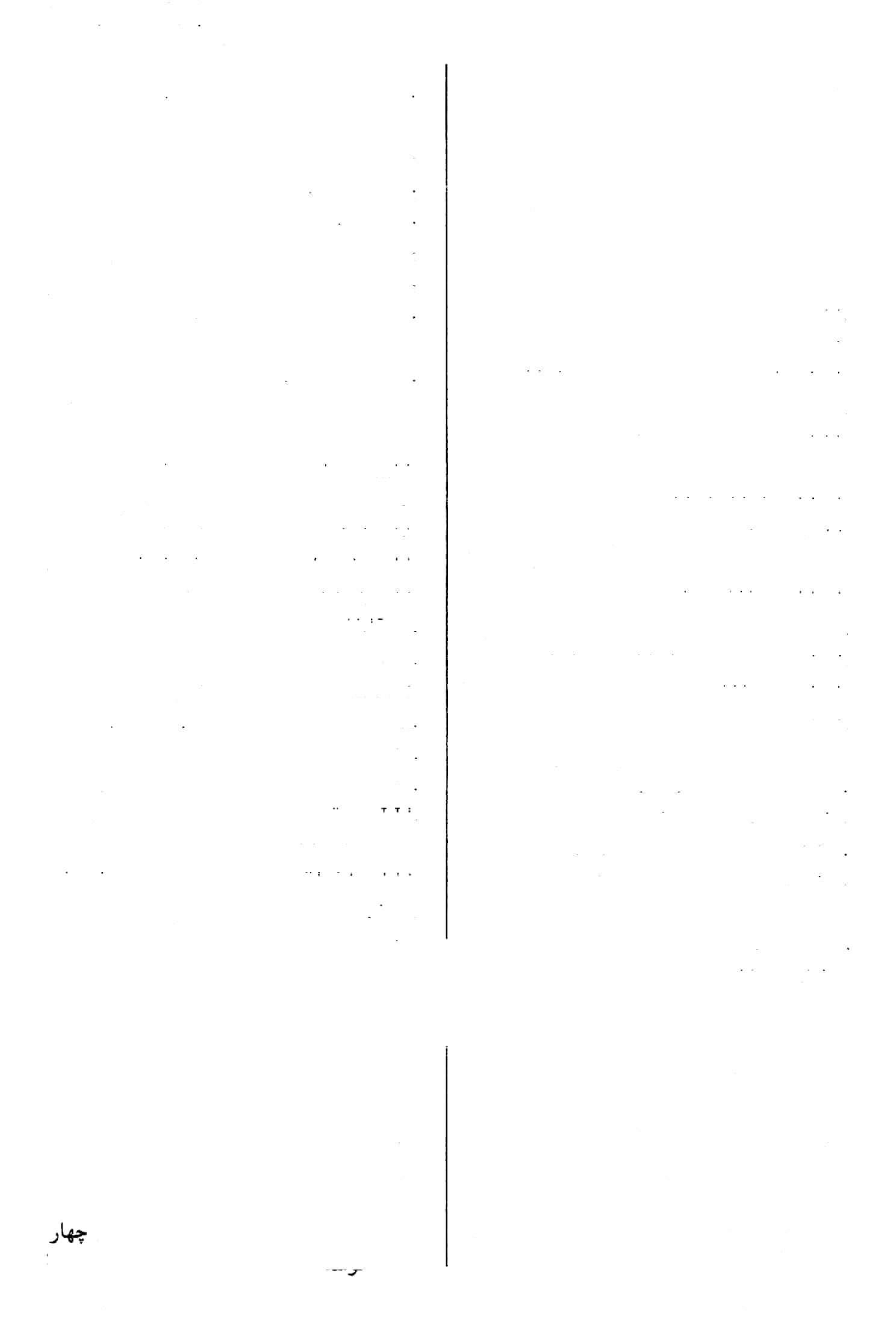 שקרנים )ככו׳לוב( שקרי שקריה שקלינהד   )בר׳ יח ב, ב״קקאא(  קןחם שקלינהו33  )תע׳כברע״א(   ר,  שקלי שיקרייהו )גט׳כחב,כטא( שקךם)= שקר שלהם( שקלינן  )גט׳ נוב>  אנו נוטלים, נטל התיר )קשר( )שבתטב( שרא נטלתי )שבת קנו ב( שלולית34 התיר )דבר או מעשה( שיא נטלת ) 36 רע״ב 3, תמיד לב ב״ממטא(5 שלןל)י(ת שריה )במים( )מ״קיגב( שרא אתם לוקחים, תקוזו שקליתו לזהם )בסעודה( בצע מר א( )בר׳ 'שךא להו שקלן   )פס׳ נז א, ביצה ל א(  נוטלות שרא ליה מריה  )בר׳ כה א ועוד( מחללורבונו שקלינן כל כי״י: )ב״קקחב( שקלנא שרא  )ב״מכבב(  רובכי״י:שריא שרא רומא   )גם׳ סח כ ועוד(  שרו של ים נטלת, לקחת אתה לוקח, תקח שקלת שקלת שרא דעני-ותא  )חול׳ מא ב> שר של עניות שרא דפרסאי   )יומא עז א(  שר )= מלאך( של )ב״בעדב( לקחתיה נטלה אותה שקל תא37 שקלתא פרסיים שראי46  )שבתפזא( שרתה השקלית לקחת אותו; לקחתי אותו )שבת קנו ב> )ב״מכוב3> שקלתי38 שקלתיה התרתי )מס׳ יט ב, ע״ז לו א( שלאי נטלה אותו שקלתיה שדאכא ה )שבת פה ב> שראכא !םנ׳ כוא> לקחתים שקלתינהו שרבב, הוריד )שבת ?לח ב, עירו׳ קב ב( שרביב 3    לקחת אותם שקלתיגהו9 שרבבו, הורידו )צ( )שבח קמז ב> שרביבו שם עוף סגא( )חול׳ שקנאי נר שרגא שקעו (2 א ד )י-״ה שקי יה נר של חנכה )שבת מה א( שרגא דךונופתא שקע )ע״זלזב( שיקע)ת(א40 של שורה סד ב( ם א, סג׳ )קית׳ שרגא דליבני שיקפי   )עידו■ יא א41, מג׳ לגב42)  משקופים לבנים שרגדשי  )עיר׳ כטס  מין  מךה47 שקצי43  )בר׳ נו א( שקצים )קא( שקי 3י  )סנ׳צחסע״א-כי״י(  שקר לי שיקרא    שקר מ׳, ד׳: שקפי. מ', ר׳ א ורש״י: שקפי, ד׳: שקופי. מ׳ ופי: חזירי, וכינו המדפיסים. והמטבע "רועה חזירים" מצוי. מ׳, ד׳: שיקרא. הגהתי.  האותיות  "אי"   הן  דיטוגרפיה  של  "אי" שלאחריהן. במ׳ נשמט קטע ע״י שויון־סופות. ם׳ ור״ח, ד׳: שריא, ור׳ ח״ג שם. 
מדה ידועה שהיתה בפומבדיתא )ע׳( אולי מל׳׳פ X      )בעלת ארבע זויות(, עי׳ עה״ש, רש״י:תרוודי (41 (42 (43 (44 {45 (46 (47 כך גם כ״י סם׳, אבל מ׳: שקולי. מ׳: שקלי להו, ע״י: שקלי לה. אה״ת, מ׳ א״פ: שקלת, ד׳: שקלתי )= שקלתיה?(. כצ׳׳ל.מ׳:שקל)=שקלת(. מ׳ אה״ת. כך באלף גם בס׳ ואה״ת. = שקלתיה )ז(, אה״ת: שקלית, מ׳ א״פ: שקלת. וכן ביב' קטו רע״ב בם׳ ורש״י. ד׳: שקילתינהו. כ״י ספ׳ )ולי׳ ״דבנהרא״( מ׳ ור״ת לי׳. ונראה שבד׳ - שלוב ב׳ נוסחאות. (32 (33 (34 (35 (36 (37 (38 (39 (40 מילון ארמי עברי לתלמוד בבלי / מלמד, עזרא ציון בן רחמים )עמוד 438( 113141ה                                                  ודפס מאוצר החכמה 422 שריכיסיך      )פס׳ קינא(  אה״ת וע״י: שדי בכיסך - שרייה נרות שרגי שרגי שרי   ליה  [ומחיל    [ליה51   )»׳  כח א(  מתר  ל [ומחול לו] )שבת קכד ב, ביצה לא ב> סדרן  זו על  זו שלגינהו )רש״י( )ע״זמא(  התרנדויו "שמתיה51 ישרי התירו )= אמרו: מותר( ישרו )פס׳ קז א( מתחיל שלי52 )מ״קיזא(  התירו )את הנידוי( שרו )חגי׳ יב כ - מדני', סנ׳ צה א( שורה ( = שוכן( שלי )סימה סס א> התחילו שרו ר׳ תרי 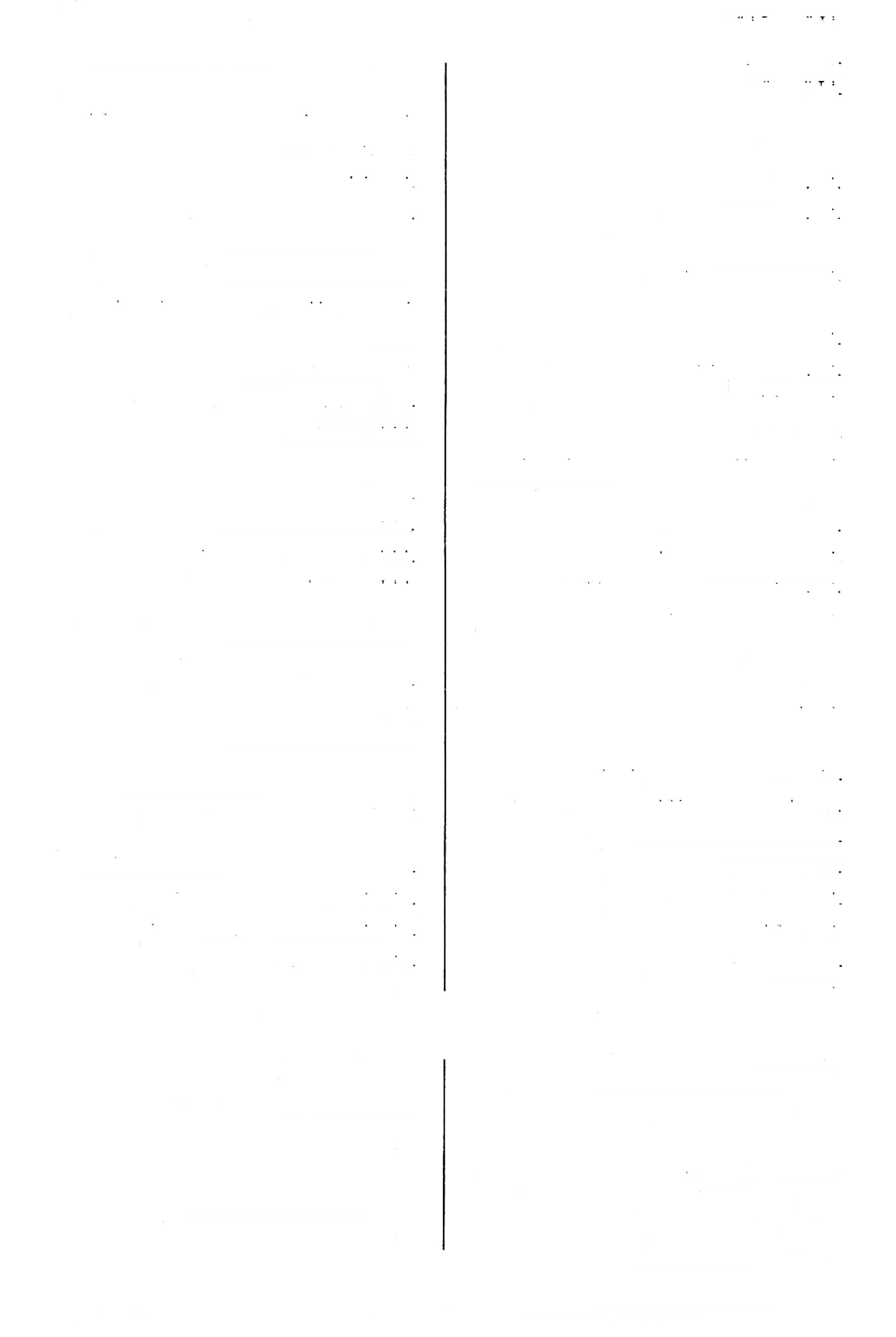 )שכת סיב( שרי53 )שבת?יזב> בוצעים שרו ףב׳קהא> התר לה ליבה שלי  לה תיגרא שרו     מתירים )בניגוד ל״אוסרים"( )= גמור את דינה( שרו48  )סנ׳צחא(  מתירים )תחבושות( התר לו ליבו )קיד׳ עא( שלי  ליה  תיגריה <ב׳׳מקחב( מתרים )בניגוד ל״צרורים"( שרו את דינו( )=גמור 49 מתרים ?זרו ר ב57) א56, ב״ב סו  שולה )= שוכנת( )שכת פז  א54, יב׳ כח  א55, סב שריא שריא )בר׳ נו ב( התירו את־החבל )יב׳קיבא(  התירו לה ריבה שרו  לחסלא שרולהתיגרא שראי )נדד׳ סב א(  התירו לי את־ריבי שרו  לי תיגלאי מתלת )בניגוד ל״אסורה"( )שבתנזא,קיבא> מתירה )את הקשר( שריא שריא שרו )שיר( )= גמרו את דיני( )כתו׳יזא,םנ׳ידא( שרו מתירה )את האיסור( שריא )פס׳קיאב( שורים עליו )= שוכנים( שרוקילויה פס׳מרע״ב(58)  השרייה שריא )"׳לס א> )ל(החליק שרוגי ב61)  השרייה ב60, חול׳ צט א59, כתו׳ נא )ב״ב כד שריא מ׳: אתי שרו )ע״זכוא( שמתיה אתא  לשרויה  <יב׳לא,לבא(  ח׳: שיירא שריא שמתיה50 )נז׳ לס  א62, ב״מ צג  א63)  החליק שליג )בר׳כגא-ב(  התירום '?זרונהו ח׳ : שריג )מ׳לטא( שריגא )שבת עד ב, ע״ז לח א(  לחזק לשרללי שריגי  ליבני   )ב״בגב(  לבנים סדורות שליוה    )חול׳ לה מ  התירוה )מן הקשר( )מ״קסזא-מעז׳(  לעקירה )בי׳ לס ב(  סעדה לשרוישי שידותא ה ב( התירוה )לאכילה( )ביצה שליוה )שבת  rp ב, תע׳ יא ב> סעדתו שירותיה <נדר׳ בגא(  התירוהו )מנדרו( שליוה )פס׳קיגא(  סעךתך שירותך )שבתפאםע״ב( התירוה )את הסירה( )עירו׳סטסע״ב,ערע׳׳א( היתר שריוהא שליותא מתיר )בשתי ההוראות( מתר )בניגוד ל״אסור"( שרי שרי התירו )את הקשר( <«׳ לזב( שלייה )ב״מקחב( כי״י ועוד: שרו שרי התירו )את האסור( שלייה התר )שבתקנבאועוד( שרי מ׳ ור״ח: שראי, אה״ת: שרא. ס׳:שרא.    56(  מ׳:שראי. ד״י: שראי, ה׳ פ׳ וא״פ: שרא. מ׳: שר׳. מ׳ ב: שרייה. כי״י: שרייה. מ׳: שרייה. מ׳ ור׳ ב: שרייה ניהלי. מ׳, ד׳: שריגא, "רש״י": משתרגא. ה׳: שוור. (54 (55 (57 (58 (59 (60 (61 (62 (63 מ׳: שארו. פס׳ כט רע״א: מישרא קא שרו, מ' ורש״י לי' קא. 
[ד׳ רילנא: "שרי", במקום שרו", וכצ״ל )ע.ל.(]. כ״י סס׳: דלא תבע שמתיה. ר״ח ואה״ת לי׳ "לשרויה שמתיה". 
כי״יא״פול׳ רם׳ ואה״ת ועוד, מ׳: שרי להומ חיל )= שרי ליה ומחיל, טעות שמיעה(. 
מ׳, וד׳הע׳ 50. 
בכי״י - בעברית: התחיל. ד״ש: תרי. מ׳ וא״פ: ליתרו. (48 (49 (50 (51 (51• (52 (53 הודפס מאוצר החכמה 11314-1 מילון ארמי עברי לתלמוד בבלי / מלמד, עזרא ציון בן רחמים )עמוד 439( שריין —שרשמי לדה תא( אסם מתירים קשריתו מתירות )לאכילה( )מג׳ מי ב( 423 שריין64 התרתם אותה )69 )שבת קלי ב, יב׳ א רע״א שריתוה מתרות שריין התרותם אותו א( ע״ז א )גט׳ עו ב, שריתוה מתרים )= לא קשורים( )סנ׳צגא-מ״י׳( ץ1רין התירה אותם )זב׳פוא( שרתינהו 'שרינא64   אני מתיר ע׳:שדכא )ב״בקלטב( שרכא שרינא תיגרא  )יב׳קא2>  אני מתיר ריב )= אני שדאכי ר׳ שרכי גומר דין של -( שרכפא70   <תול׳ נגב(  קן )של צפרים( 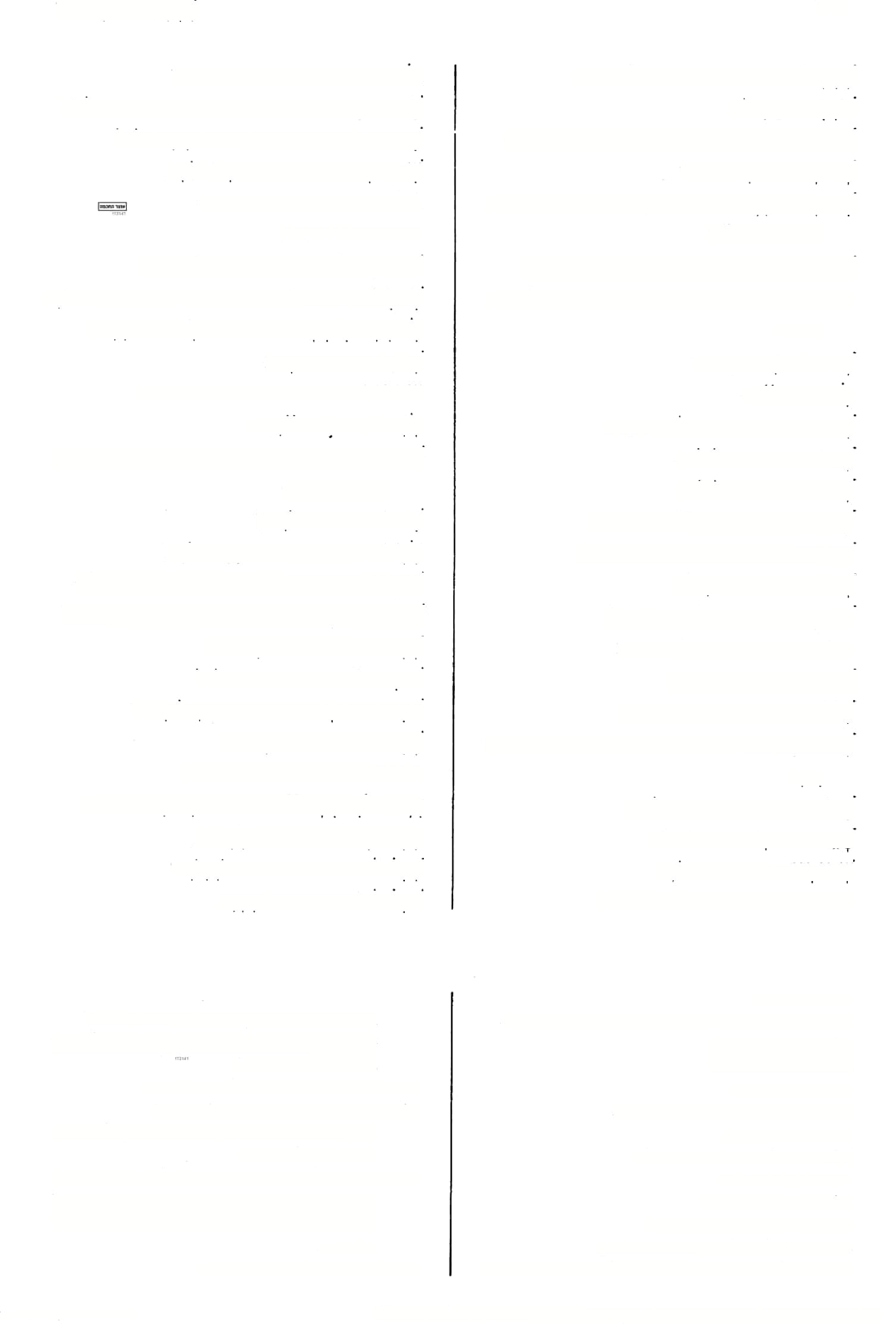 שרינהו65  )סנ׳קטרע״א( התירום )= פתחום( התירם )7 7מנ׳םטא,1 רע״א2 7, ב״מנז כתו׳כגא(1 שרנהו ר ) 66 סם 6, מג׳ רע״א7 6, ב״מ נו א6 כג )כתו׳ שרינהו 7 שר־יעתהנהר3 )ב״קכטא( קזרקתאדנהרא שרנהר שרף  )תע׳כדב(  גמע שרפיה  )חול׳ ל א 2> כי״י וד״י: שרפינן אנו מתירים שורף שרינן שריף שרפינן   אנו שורפים גומע, יגמע א ועוד( )פם׳ מד שריף שרצאחרצא  )ב״קפא( חלךת  הסנאים74 )= בין שיחי הסנאים( שרק  )חול׳סגא(  שרק שואב שוךק טח )את המגופה( )כרי׳ כבא( )חול׳סגא( )ב״מצבב( שריף שריק שריק שרק   )כתו׳ יז א, 0נ׳ יד א> סרק, אדם שירקא   )פס׳סתאועוד(  לחה )של מעי הבהמה( שריק   )שבתית כ ועוד(  טוח )ב(, סתום שריק  )נדהכוא(  מסליק שירקאטויא   )שבת קט א(  תמצית מעי אבטיח75 שרקי   )נדהגסע״ב(  מזזליקים מוחה, סתומה מ׳: שירקא )ע״זלאא( )שבת קט א( שריקא שריקא שירקיה  )ב״קפאב(  טרח אותו שרקיהטינא  )נדר׳צרע״א(  טחו בטיט חזק )שבת סוב( שרקי )שבת קמה ב, פס׳ עד ב( שליקי שריר שרקין   )ביצה לב ב>  טחים76 שרקפא77 )חול׳ נו. ב(  ר׳ שרכפא שריר וקיים   )ב״ב קם  ב - קסא  א - בניס׳ שטר(  חזק וקים ןעכיד שרקרק78  )חול׳סגא(  ועושה שרקרק קשים מ א, זב׳ פו ב( )פס׳ שרירי קזררות ח ב( )ב״ב שררותא79 אתה מתיר, תתיר שרית שרשיו <סנ׳ קי ב- מדני׳( שרשוהי קורה )עירו׳ קב א( שריתא שרשויי   )מ״קיבא(   ה רוחה שריתוה לב׳ א רע״א> ר׳ 68 שרית מ׳: שרין. (64 אותו במשמרת ושותין אותן לבדן, ויפין לשלשול ד, : אישרייה, מ׳ וכ״י םפ׳נ שרינא ליה. •64( ע״ז נז רע״א - )= ר״ח(. פ״א מותר לשרוק )ק־לטוח( בשר צלי בשמן בשבת... )כך פי׳ רש״י(. 
סותמים את פי התנור, לשמור על החום. 
ע׳:שרכפא,מ׳:שירקפא,ה׳:םרקפא. 
ודע: כשום מלון )עה״ש, יסטרוב ודלמן( לא הובאה הצורה שבכל הדפוסים! 
אה״ת ויל׳ כ״י: רקרק, מ׳ ור׳ ויל' שלו׳ ורש״י כ״י: שריקריק. ע׳: ושריק רקרק. ר״ב מוסיף בערוך: תרג׳ הירו׳ ואת הקאת ואת הרחם )ויק׳ יא יח( וית קקא וית שרקרקא. 
מ׳:סררות׳)כמובקידו׳עוא(. (76 (77 (78 (79 מ׳ רד״י: שדונהו. מ׳ וז־״ו: שרנהו. מ׳ ה׳: שרנהו. מ׳והקב׳)שבתקלוב(:שריתוה. מ׳, ד׳: שריתו. ע׳, ד׳: שרקפא, מ׳: שירקפא. מ/ ד׳: שרינהו. מ׳ ה׳, ד׳: שרינהו. התפשטות הנהר על גדותיו. בדיוק שרץ חורץ )= דר בחריצים(. וז״ל הערוך )שרך ג׳(: פי' מים של מעי אבטיח שמוציאין (65 (66 (67 (68 (69 (70 (71 (72 (73 (74 (75 מילון ארמי עברי לתלמוד בבלי / מלמד, עזרא ציון בן רחמים )עמוד 440( 113141ה                                                  ודפס מאוצר החכמה 424 שרשזרא —)ץתק שתיו   )ר״ה ד א - מדני׳, נדר׳  א ב(  שיתים שתינא     אני שותה, אשתה ח׳ ה׳ וע׳: שישורא )ב״קצוסע״א( שרפרף80 שרשורא שרשיפא אין אנו שותים <שבתפב,מ״קטב( לא  שתינן התירה )קשר( )יב׳לטב( שרת שתק שתיק ר׳ שרי )קידו׳יגב( שרתה81 שותק שתיק שנה שתא )שבתכם ב> שתקו )קיד׳עב2>  מ׳:שתקיתו 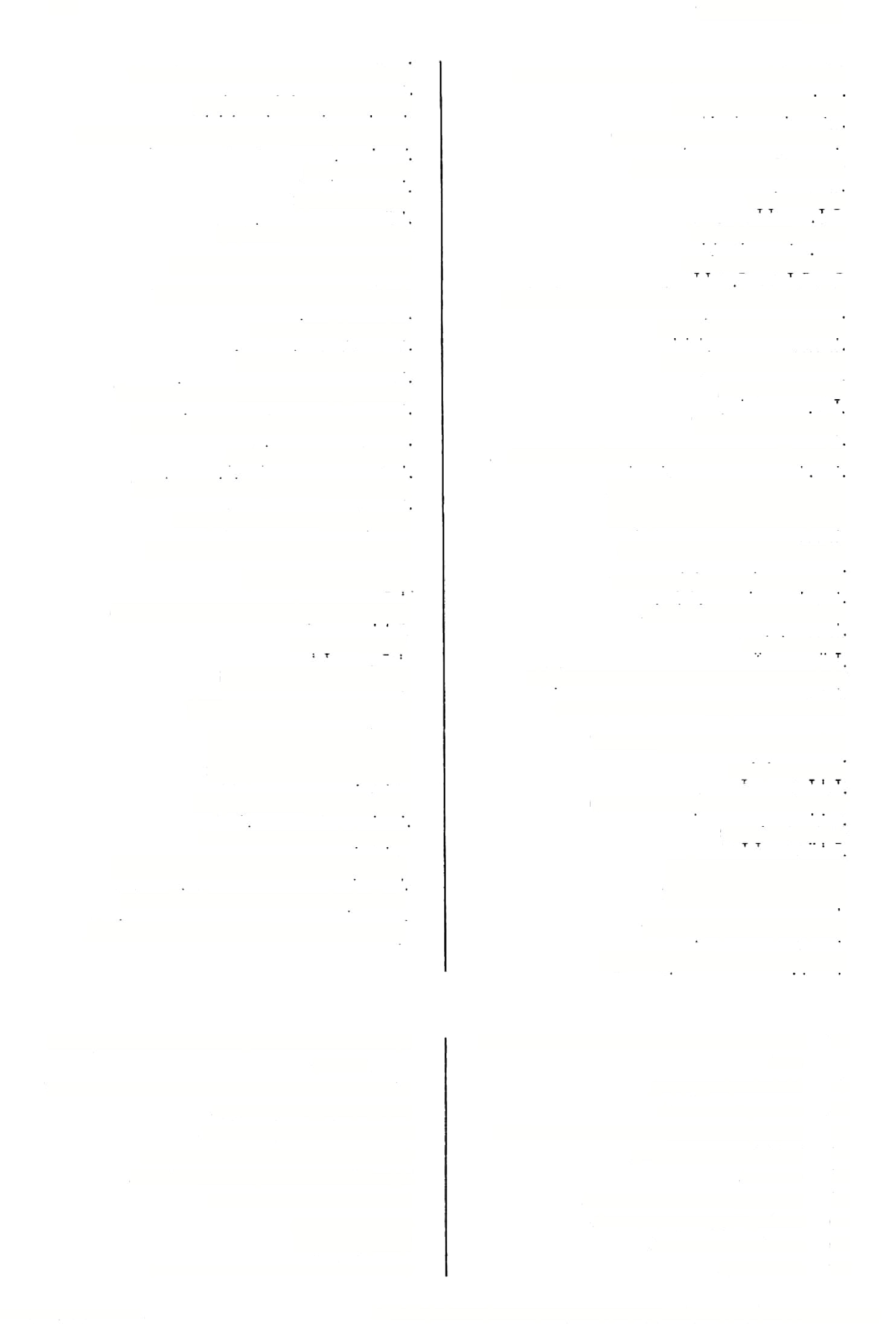 שתיקו שתיקו בן־שנה בת־שנה בר שתא בת שתא ר׳ שתוקי )כתו׳קגסע״א( שתיקו88 שנים עשר דוךשי שנה תריסר  ירחי  שתא שתיקה שתיקותא שתתה )םוסהוא( שתאי שתיקתך שתיקתו )יב׳סהא,גט׳מוב( שתיקותיה שתיקותיך שתאי   )סנ׳סזב(  שתיתי שתו82    שותים שתקתי 8, ב״מלזב( ב9 )שבת כס שתיקי )םנ׳ םזב(  שתו שתו שתית )ב״קצבב( שתית )פתיחה83 )ע״זסטסע״ב( שתימה )= שתומא אתה שותה, תשתה )בר׳ ני א( שתית שתק )מ( גבר׳ לגב ועוד( שתוקי שתית90 )בר׳ לח א ועוד( שתיתא )כתי' קג סע״א( שתקי ■‘שתוקי8 ר׳ שתיתא )ע״זלחב2( שתיתאה91 )שבתכם ב> מ׳:שתיקי שתוקי שתל )= גנן  השותל עצים( )ב״מלטב( שתל שתל שתלא (V6)  שתותא     שתות, ששית שתותי   <ב״ממב( שישיות שתלו שתלו שותה שתי שותלים )גט׳ "א( שתלי שתה ב86) א85, חסיד כז ב,שבת קמ )בר׳סב שתי ר׳ שתלו )תע׳כגא( דשתלי92 מ׳ ר׳ אב ואה״ת: שתו )חול׳קהב( שתי )שם( ר׳ שתילנא שתלי93 ח׳.■ שתו )קיד׳ מה ב, סנה׳ כב ב( שתי שתלם שתלתו שתפום )מנ׳עא( )תע׳כגא( )ע״זחב( שתלינהו שתלתיה שתפינהו שתי )באריגה( שותה )ע״זיזבס שתהו שתיא שתיא שתייה )עיח׳סזב(  לא  שתפני9 ‘שתפינן9 לא חלוד )ב״טכוא( שתיך שתפתיך )עייו׳עהב־מ׳( ש)י(תפתיך שותל )ב״בעאב( שתיל ב97, כיי׳ יא ב98)  שתק א96, ב״ק כ )מ״ק כוו שתק שתילי   )ע״זכבא(  שתילים שתילנא87  )תע׳כגא(  אני שותל 90(      =  דייסא מקמח קליות  ודבש  )=  שתות, שבבר הסמוכה(. 
91( פ״א: כ״י סס׳ ור״ח: שתיתא, מ׳: שתית׳. פ״ב: כ״י סם ור״ח ורש״י: שתיתא, מ׳: שתית/ ע׳ )ע׳ שרפרף(: ספסל קטן, רש״י )בר׳ כד רע״א(: ספסל. רש״י: שרי לה, מ׳: שריה. בכמה מקומות בד׳: שתי. (80 (81 (82 אה״ת: דשתלי, מ׳: דשתילו. מ׳:אנאשתילנא,אה״תומ׳באשתול. א״פ ועוד: שתיפו, ר״ח: לית לן שיתופי. = אין לנו שיתופי מבואות. מ׳: אישתיק. מ׳ ה׳: שתיק. מ׳  - יש בו השמטה ע״י שויון סופות. (92 (93 (94 (95 (96 (97 (98 כפי׳ ׳׳שתם העין״ )בם׳ כד ג( = גלוי עינים )שם טז(. אה״ת, מ׳: שתוק, ד׳: שתיקו. מ׳: אישתי. מ׳: שתה )שים לב: ההמשך בעברית(. מ׳, ד׳: שתלי, אה״ת ומ׳ ב: אשתול. אה״ת: שתוקי, מ׳: שתוק. מ׳, ד׳: שתוקי. (83 (84 (85 (86 (87 (88 (89 מילון ארמי עברי לתלמוד בבלי / מלמד, עזרא ציון בן רחמים )עמוד 441( 113141ה                                                  ודפס מאוצר החכמה 425ש                                                                                             תקא — שתקת אוזם ב״ק ח א( אם אי שתקיתו   )קיד׳  ע ב 2״, שותקים,אם תשתקו שתקא    )בר׳ נח א, יב׳ סה א( שותקת שתקו )גט׳פדב( שתקו )צ( אתה שותק, תשתק שתקת שותקים שתקי שסקינן )יב׳סהא( אנו שותקים, נשתק 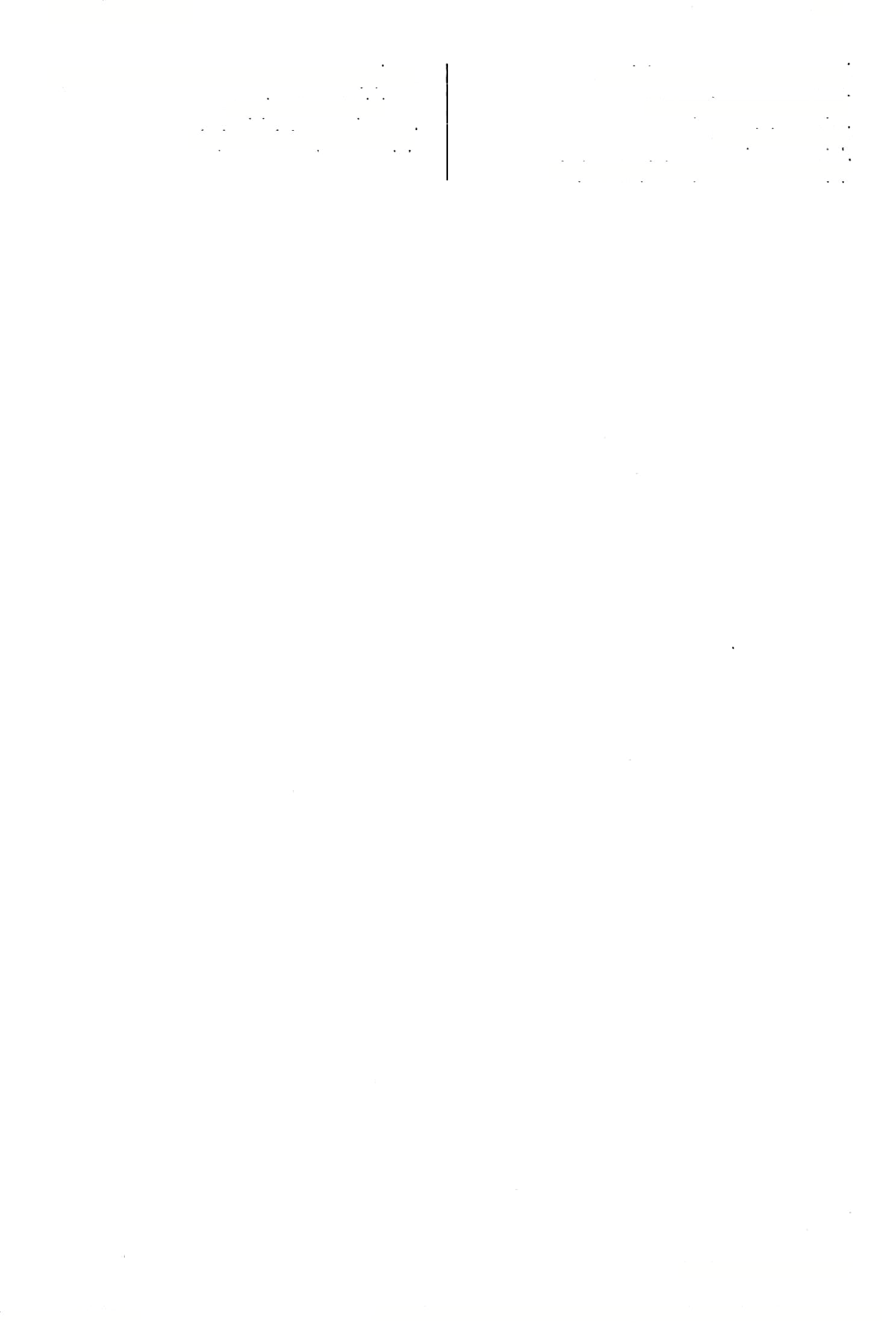 99(     מ׳, ד׳: שתיקו )ב״פ(. מילון ארמי עברי לתלמוד בבלי / מלמד, עזרא ציון בן רחמים )עמוד :44( 113141ה                                                  ודפס מאוצר החכמה קיד׳פב( שבור )שבתסזא תביר ברא תא קלי שבור )ב״קיזב,כו ם מנא הבירא בוא וראה תא חזי הכירא   )בכו׳ ח ב( שבורה לתכירא קיימא   )ביצ׳יאא(  לשבירה עומדת תבירי   )שבת קח ב( שבורים בוא ושמע בתר בתרו תא שמע תאנא תאניה תכלונייכי12  )פס׳קירע"ם  תבלין שלכם 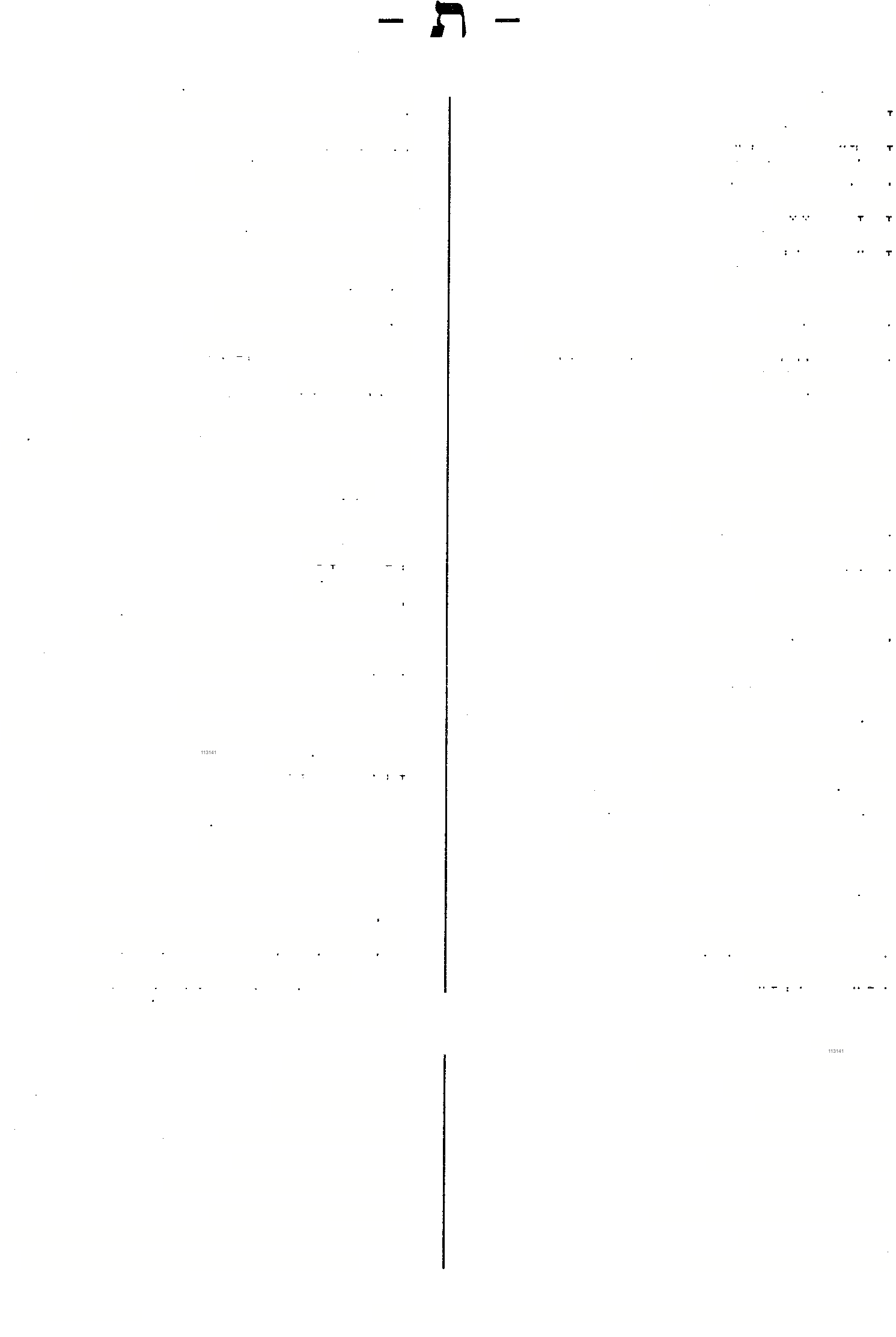 בואי )עירו׳ נגב( תאי )פס׳עוא(  תבלין תבלי תאיני     תאנים קה  ם  מתבלים )חול׳ תבלי <בר׳ מ ב ועוד( תאנים לבנות תאיניחיורתא הבן תיבנא )= "בנות שוח"( )ביצה ל סע"ם  תבן סרוח13 תיבנאסריא תאינתא   )תע׳ כד א ועוד( תאנה בית התבן, אוצר ס א, נדר' נ א( )עיר׳ בי תיבנא ענבי תאלא   )גט׳ ע רע״א( ענבי תאל1 )ור׳ תאלי( התבן )ב״ק צב רע״א( תאלים2 תאלי )יב׳סגא( תבנה תיקני )ב״בסטב( תאלים 3 תאלץ תבע תבע 6 תאלה 5(3 כתו׳קיבא( 4 תאלתא תבע     תובע לןתבעה   )כתו׳ נד א, צח א, ב״ק ע ב( תובעת ר׳ תנא שונה )= לומד( תאנא תאני )ב״קעבועח•( תבעה תבעה )ב״בצחרע״ב( ר׳ תנא תאני7 תבעוה   )כתו׳ פה א( תבעוהו תבעוה)ו(   ב״בקמדא(14םנ׳כטב,15לאא,16)  תבעוהו |nn3nn ־niix]                                                                                         *     ” תבעי     תובעים )פס׳ עד ם  שונה )= עושה שנית( )גט׳ ל רע"ם  תחז-ק )= תאמין( )כתו׳ נגב(  תתבגךנה תאני תאשר תבנרן )בר׳ כד א ועוד(  תהא צריכה, תצטרך תיבעי תיבזיו5ן  )קיד׳עוא,נדהיאבועוד( תבדק תבקש )מ״קיח  ם תיבעי תבדחן   )נדר׳ נ סע״ב8, נא רע״א( תצחיקני )עירו׳ סה ב, סוטה כח א, בכו׳ יא א( תשאל תיבעי תבור9  )שבתסזא( ר׳ תביר )במסכות המיוחדות( - במקום תיקו׳", תיבעי )יומא עח ב, ע״ז מט םע׳׳ב( )ל(שבר תבולי ...לא  תיבעי לך ... כי תיבעי לך... לא תשאל לך ... בשתשאל ...לך17 תבץ;ה )סנ׳צדא( תתבטל תבז-י10 תבטל תבקש רחמים )מ״קיח  ם תיכעירחמי |1ac1xהחכמה| ד״ח: תבזה. מ׳, ד׳: תבור. מ׳: תבלייכו. רש״י: נרקב ומסריח. ה׳ וד״ו, מ׳: תבעו׳. ר״ח, ד״ו: תבעיה, מ׳: תבעו׳. ד״ו ור״ח, מ׳: תבעו׳. למשל שבת פג ב: היכא דהדיוט יכול להחזירה לא תיבע׳ לך... כי תיבעי לך היכא דאין הדיוט יכול להחזירה. (10 (11 (12 (13 (14 (15 (16 (17 רש״י: ענבי גפן המודלה בדקל. = דקלים צעירים. כי״ר: תללין. מ׳: תלתא, אה״ת: תליתא. ב״ק נח ב - לי׳ כי״י. מין דקל נמוך. ד׳׳ו: תאנא, ה׳: תנא, מ׳: תנ׳ . מ׳, ד׳: תבדיחן. מ׳: תביר, רש״י: תבר. (1 (2 (3 (4 (5 (6 (7 (8 (9 מילון ארמי עברי לתלמוד בבלי / מלמד, עזרא ציון בן רחמים )עמוד 443( 113141ה                                                  ודפס מאוצר החכמה מיבעיא —תגמריה בצידה תגרה   סב׳ עב(  ?צדה  שוברה26 תיבעי )נז׳כגא-מ״ד,וצ״ל:( 427 תיבעיא תכרו   )ב״מ פג א, צט ב( שברו תשאל )השאלה( ל)דעתו -{של18 תיגעי ל- תברחינהו  )כתר עת ב(  תבך־יחם תשאל להם )תע׳כבב״בכו׳זא( תיגעי להו )תע׳ כה א, מ״ק יז ב( שיברים תבלי מאי תיבעי ליה  )שבת כח א ועוד(  מה תשאל לו )צ( שברי )נדר׳ סו ב( !תבלי )= מה־שאלתו( שוברות )ב״בקעאב( תבלי דתיגעי לך  )שבתקטובס ותשאל לך שברו )= שבר שלו( 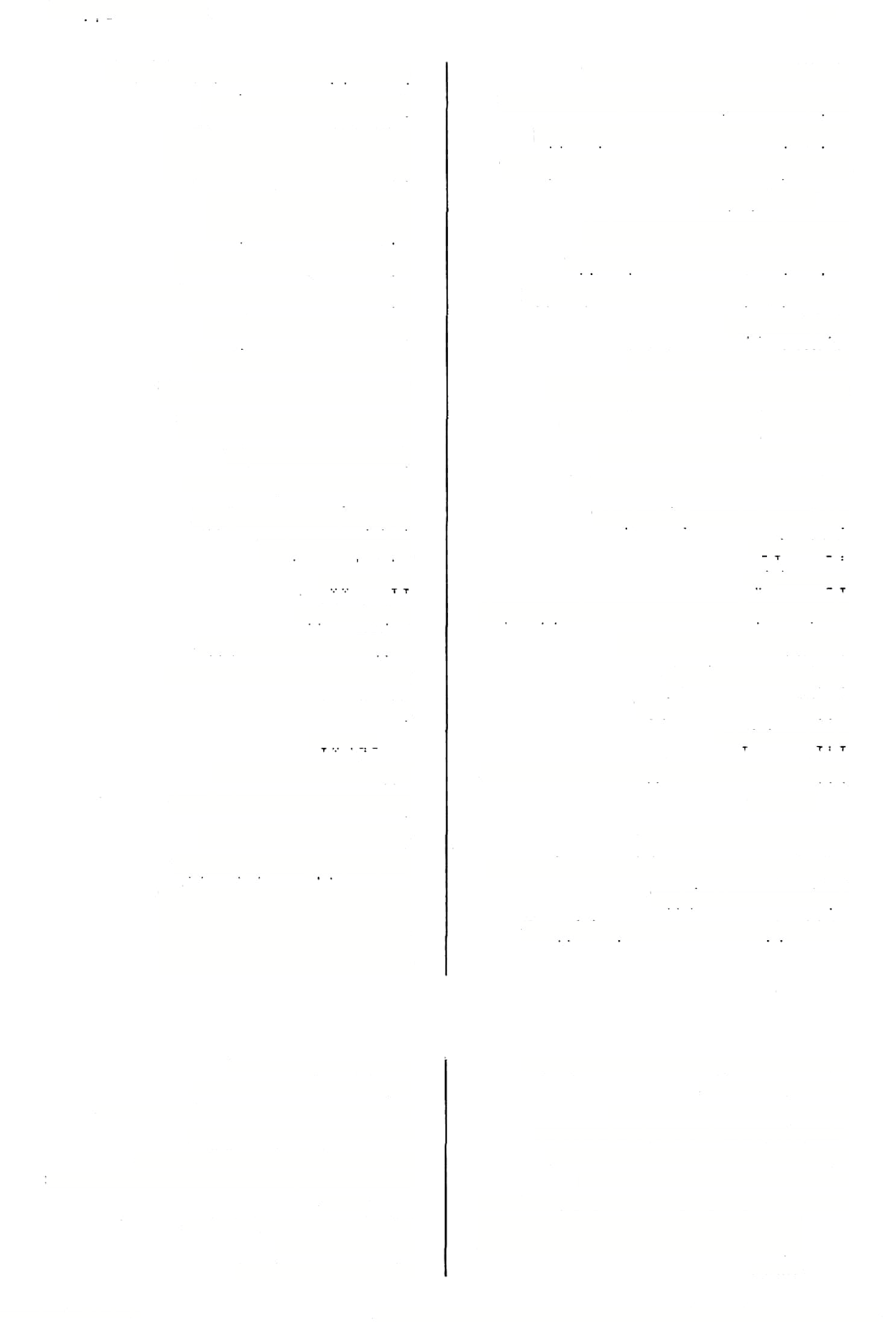 תכרית תיגעי לכו   )גט׳כטבכ״פ(  תשאל לכם שברו )= שבר אותו( )בדר׳ כהא-וד( תכר[י]ה מה תשאל לכם )ע״ז לח ב( מאי תיגעי לכו תכרית27  )כתו׳ נו א( שוברו תברינהו  )שכתלטב( שברום תבעו )םנ׳כטב2> תבעום תגעיה תכעינהו תבלינן  )כר׳מדב( אנו  שוברים28 ת?ליתו  )שם( אתם שוברים28 תגרת   )נדר׳ סוב(  שברה תבענא ליה   )גט׳ נה ב, ב״ב לט א(  אתבענו תבעתיגהד19  )בתר לי ב(   תבעה אותם תכעתנהו20  )שם( ר׳ תבעתינהו תבלתא  <כתר נו  »  ח׳: חבריה תבעה אותו ב רעוד> )כתו׳ קד תבעתיה שברם )ע״זבב( תבשיל תכרתהדן29 תכשילא תפחת, תמעיט )חול׳ קלוב( שבר וזגצר תבר בתר ת גא שובר תכר תגבה תיגבי מגל21 יום שבר )תע׳לאא,ב״בקכאב( יום תגר מגל משענת נב״מכאב( 3 3 תיגדא0 תכרמנא  )ב״קיזב(  שבר כלי תיגרא ח )בכרטרע״א( תיגדא1 תברא   )בר׳ נא ב(  שברה )יומא עז סע״ב  - כדמתרגם רב יוסף( )גוז( תגוזינת שבר )בר׳ בח א 2 ועוד( תברא תעבירנה  שובר22 תברא ת גזזו32  )סוכה ל א( תקצצו את מחלישה שוברת )= )בר׳ מד ב> תברא תגית  )שבת קד א( תגו)שלאות( ת)י(גלו  )נדר׳  מ א - ת׳(  תגלו• תיגלי מילתא    יתגלה הדבר תיגמר   )פס׳ מה א, שבו' לד ב(  תלמד תגמרו   )ב״ב קל ב, קלא א> תלמדו ת)י(גמליה33   )נז׳ כט ב( תלמדהו חריפותו( 
ת?ךא23  )שבת צב ב(  שבר24 תברא גךמי   )ביצה יא א( שוברת עצמות, קופיץ תגרה  ב״מפגא(25)  שברה 
מצידה תברה  )קיד׳עדב(  מצדה  'שוברה25 נדר׳כהא-־מ׳: תבריה. רש״י: תשובתו מוכנת לצידו. רש״י: תשובתה בצדה.   27( מ׳, ד׳: תברתא. כלומר: מחלישים את חריפותו. כ״י ספ׳: תברתון )?(, והוגה: תבריהון. ע׳ ה׳ ור׳ ג, מ׳ וד׳: תיגרא. שבטך  )תה׳ כג ד( תר׳ תיגדאך. מ׳ ואה״ת: תיגרא, ע״י: תינרא. ד״ו רפ״ו: תגזו. הגהתי ע׳׳פ מ׳ )תגמר(. (25 (25• (26 (28 (29 (30 (31 (32 (33 למשל עירו׳ לו א: וזיבעי לר׳׳מ תיבעי לר׳ יוסי. מ/ ד׳: תבעתנהי. מ׳: תבעחינהו, רש״י: תבעתנהו. כלומר: ביום זה מפסיקים לבקע עצים למזבח. קבלה המבטלת את השטר )כולו או בחלקו(. במ׳ עפי״ר בה״א, וכן בד״ו ב״מ פב ב. ברייתא זו שבורה היא; שני תנאים שנו אותה, לפיכך יש סתירה בין שני חלקיה. ויש מנקדים: תברה = שבר אותה, כלומר: הפרד כין שני חלקיה, ו״מי ששנה זו לא שנה זו". (1& (19 (20 (21 (22 (23 (24 מילון ארמי עברי לתלמוד בבלי / מלמד, עזרא ציון בן רחמים )עמוד 444( 113141ה                                                  ודפס מאוצר החכמה תיגנו-תולאנא428 תיהדר 3ה   )סוטה כה א(  תחזר בה תשכבו a בר׳ ח) מיגנו לא תהדר 3ך   )חול׳ יטא(  לא תחזר בך )פס׳קיבב( תשכב תיגני תהו  )עירו׳ סו א, פס׳ נ ב(  תוהים, תמהים מיהר    תהיה חבית )בכו׳טרע״א( ריב, משפט 3 תיגרא4 תיגרא תהויין  )גט׳ פה ב( תהיי תיגדא ג: ע׳ ה׳ ור׳ )ב״מבאב( תיגרא דיתיהויי{  )גט׳ פה ב - בנום׳ הגט( שתהיי תהומא    תהום 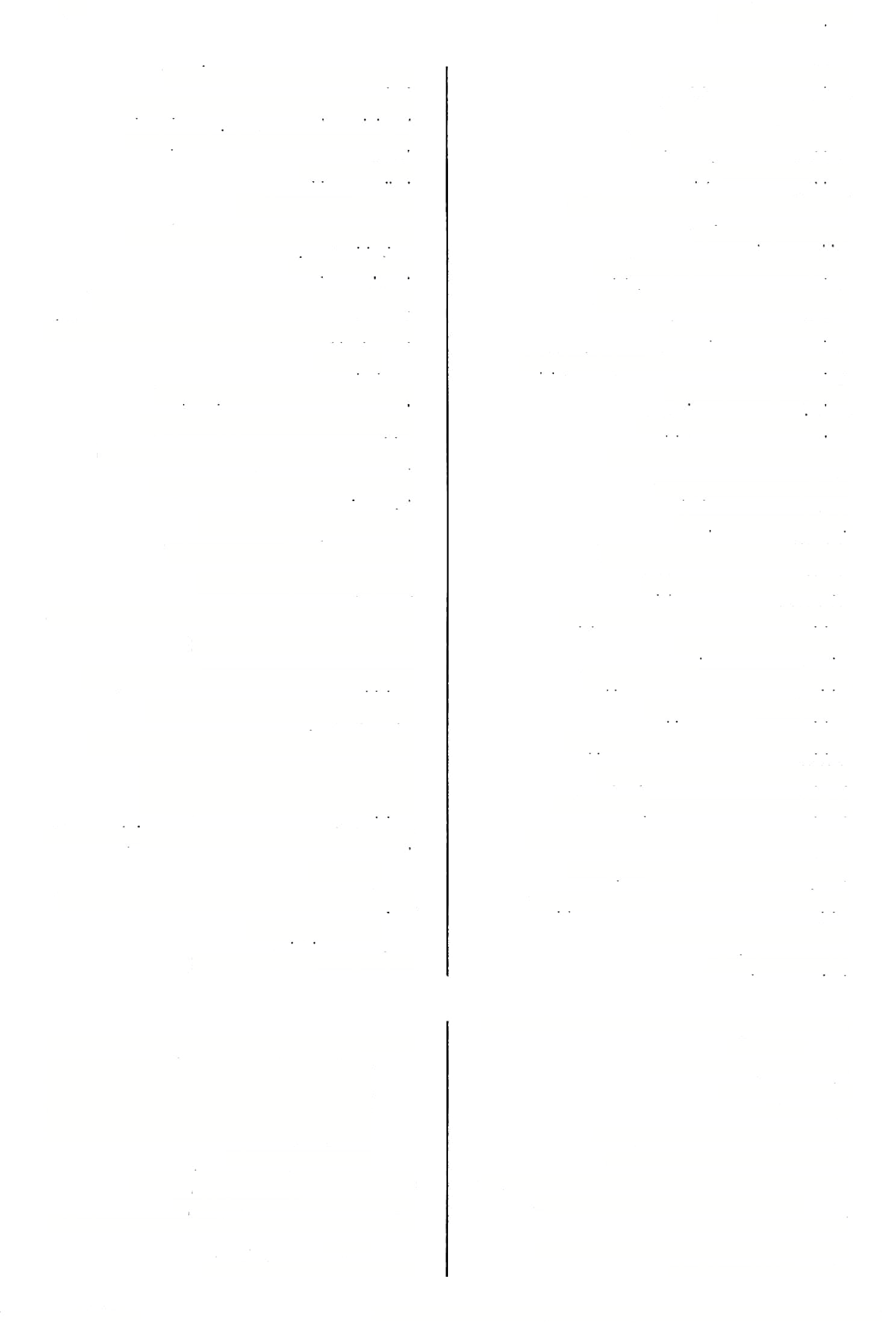 ריבי, משפטי תגר, סוחר )נדר׳ סבא( תגרא תיגראי, טועם, פ״א: מריח )ביין( )כתו׳קהא( תהי37 )ס״קכחב( תגרים, סווזרים תגרי תהי בהןנלןניה  )שבת קח  א38, ב״ב כב  א39)   טעום תתרי  )יב׳סגא(  מריבות בקנקנו40 ריבו, משפטו ל כ> ב, שבי׳ )קיד׳ע תיגריה תהי41  <ברכ׳ לח ב ועוד(  תוהה, תמה תהייא42  )עיר׳ סו א 2(  תהיה, תמיהה תגרע תתגרש )קיד׳יאב( )גם׳םגא4> תיגרע תת רש תהית  )נדר׳ כאב(  אתה תוהא )= מתחרט( תהני, תיהני  )נדהבארע״ב(  תועיל אי תגרת  )יומא כ ב(  ר׳איתגרת תידול; )כתר פז ב(  תדקדק )ב״ב כבא( בואו שוב, שנית, עוד ואין כאן עוד? תו )= אתו( תו )= תוב( ותו לי3א? תדור  )פס׳קיגא(  תדור תדורא  )ב״קקהב( ח׳ וע׳: תררא תדחי  )&ם׳םםא,עוב(  תדחה תיב מ׳ בכולם: ב 2, סר קט ב, תמיד כז ב( )יומא עד תו3 תידחייה  )ב״ק עב א - ח׳, ב, עם א(  תךחנו תיב ר׳ )קיד׳כטב( את43 תוב תדחל  )סנ׳לבב(  תפחד 4 ארך4 חבל )גדר׳ פט ב, ב״ב לגב, לו א( תו3ליא תדחלון  )כ״ביא-בספורא״י(  תפחדו שורים תותי ךל3א  »דה כ ב(   חךריהלב45 תוודא46 דתורי  )ב״בנדרע״ב( נוהג תוחלא  )חגי׳ טו ב47, גט׳ פט א(   שחלה48 תוחלני  )מ״ק  י ב, ב״מ פט א(   שחלנים48 תידחלי  )שבתסגב(   תפחך, תידחלין  )ב״מ פד ב - בספרד א״י(  תפחךי תדירא   )ב״ם כה כ, זב׳ פס א(  תדירה תדירא   )סנ׳ פח ב, ע״ז יא ב(  תמיד )תה״פ( ;וביד תוך תוך  )בר׳לטא״עיר׳כטא(  עושה תוך תוך טס תמיד)תה״פ( )מג׳ טו א -מדני׳ ו 3תדיךא )= רותח( תוכליך   )עירו׳ נגב(   שבוש של "תאי דאוכליך" = בואי שאאכילך תולאנא     ר׳ אהלא תולענא תדירי   )פס׳  ל ב35, זב׳ פט  א,צ א(  תדירים תדרשו{  ביצהכחא,כתרםחםע״א(36)  תדרשו תהא  )שבת קו ב ועוד(  תהיה 
תידןדר   תחזר )0 ע׳: פ׳׳א כלי גודרי תמרים... פ״א... בגד שפורשין תחת הדקל כדי שיפלו עליה תמרים ולא יטנפו בעפר. פ״א מן חכמי סגנצא... מביאין מגל ארוך ומשימין חובליא שהוא סל בראש עץ ארוך ומגביהין הסל כנגד התמרים וחותכין אותן במגל ונופלין בסל כדי שלא יפלו התמרים לארץ ויתבקעו ויתפלחו. ת״א ל״מחדרים" )דב׳ לב כה( "מתןניא". 
מ׳ פ/ רמב״ן: תוארא, ד׳: תיירא. 
מ׳ ב ע״י א, אה״ת: תוכלא )!(, מ׳ ד׳: תחלא, ע׳ ור״ח: תוחלנא. תמרים שלא בשלו כל צרכם. (44 (45 (46 (47 (48 מ׳ ואה״ת, ע״י: וזינדא, ד׳: תיגדא. רש׳׳י: ל״א תינארא )= תיגארא(. מ׳ ב לי׳, ועי' ד״ם אות ר׳. מ׳, ד׳: תדרשו. מ׳: תאהי. ר״ח וא׳׳פ ואה״ח, ד׳: ליה אקנקניה. ע׳ וד׳, שאר הנוסחאות: אקנקניה. ר״ח בשבת: פי׳ כגוןטעום יין שבזה הקנקן מלשון קרנא הוה תהי בחמרא )כתו׳ קה( כלומר חזי גמריה. עפי״ר על אמוראי א״י. מ׳: תיהייא, ד״ש: תהייה, ד״ו: תהיא, תהייא. מ׳: תב אית = תיב את. (34 (35 (36 (37 (38 (39 (40 (41 (42 (43 מילון ארמי עברי לתלמוד בבלי / מלמד, עזרא ציון בן רחמים )עמוד 445( 113141ה                                                  ודפס מאוצר החכמה חנליד — תותח פ א - מת״א לדב׳ יד ה( תאי )חול׳ תורבלא )בכו׳כםע״ב2( תלד 429 ת)ו(ליד49 תורי     שורים )סנ׳קחב( תולעת תולקתא בקרא57 לתורי   )ב״מפדא( צמד בקר58 פלנא לתורי  )ב״קצוב( צמד בקר תיירא לתורי  )ב״בנדרע״ב( נוהג בקר צלע  של  שום ב ועוד( קלט )שבת תומא     שום ברא  דתומא )רש" י( תורי59  )כ״סלא׳עג   חול׳פדב( שורים60 שופתאדתומא   )שבתקמאועוה אמצעו של שום 61 )שבת צ ב( תורי דקל 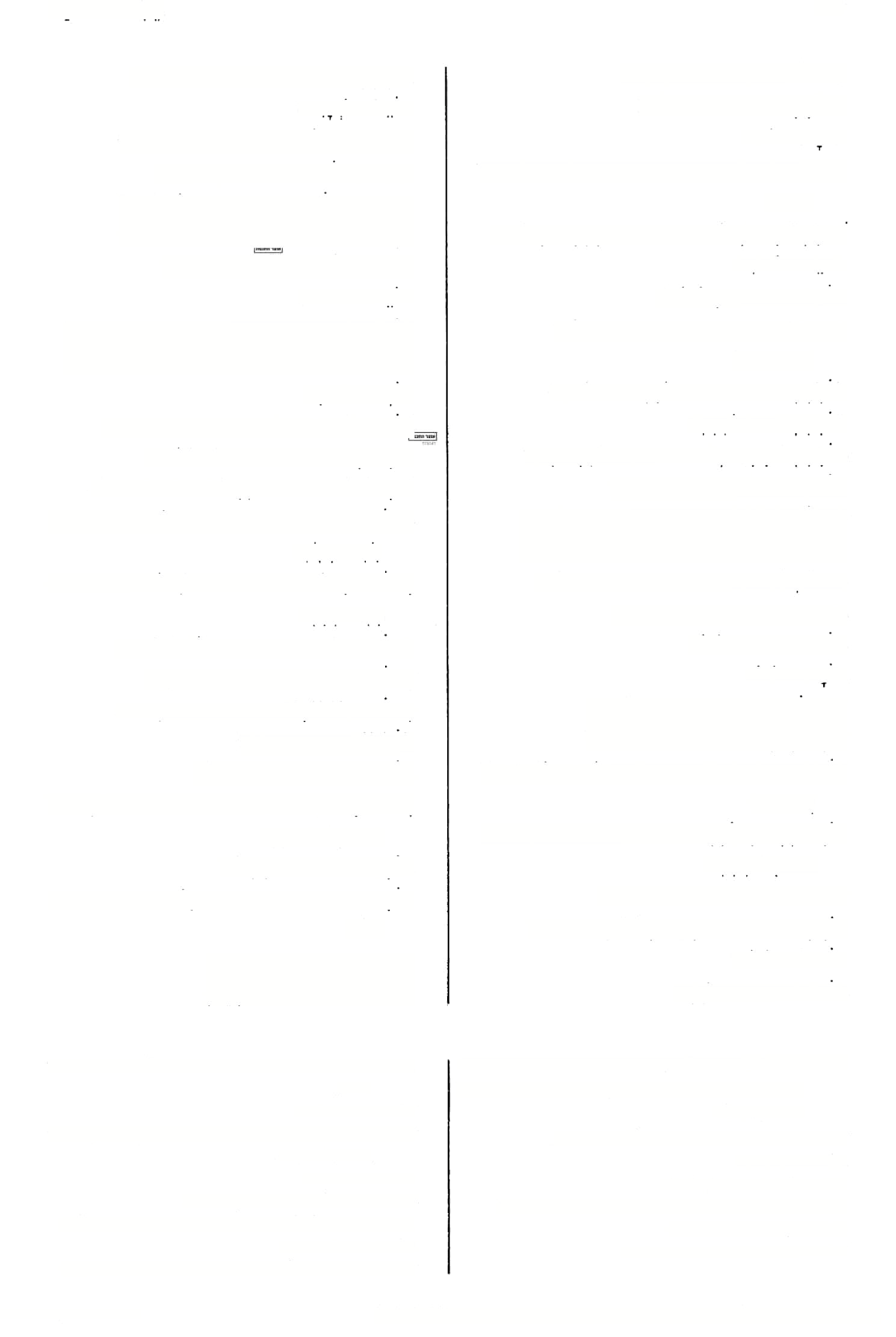 שורו תורי דקל תוריה 50 שימים )ב״מסב( תיומות תומי תומי 63 )עירו׳ נד א( תאריך ןמים )ארך( חיי 62 תוליך תונבא   )עירו׳ סה א ועוד( קהות ההדגשה )בר׳ לז ב, ם.נ׳ עה ב( צורת לחם תוליתא לנלמא )עי׳ טה״ש( <בר׳חא( תאליכו ןמים  שורף )ארך( חיי תורך תולכו תוספאה  )ע״זטא-ב( תוספן )= מוסיף( תוספתא     תוספתא תורניתא  )ר״הכגאועח־( )עץ( שטה תורפיה  )״׳יבכ״ם(  חזקו )= עיקר רצונו( תום?תא דהתירא   <ם־■׳« א( תוספת חתר תוספתיה51  )ע״ז פח א> תוספתו משום( בתורת )= קה א! )כתו׳ בתורת  אמ״א שכר, כשכר תוףשד)א(י52  )כתו׳ סאב 2>  ך־קקי והשליכי מוקמה   )קיד־ יג ב, ב״ק נ א, זב׳ קד א( תעמידבה )ב״מסברע״ב( בתולת )= משום( בתורת זביני מכר, כמכר היכי ת)ו(כןע  )חול׳כוב-בי׳־י( כיצד תוקע תוקפא   )סוטה ג ב, ערכי יז א( כעם )בר׳ כגב( משום טעם... א ט בתורת תור    םנ׳יחב>53)  שור מטעם קנס )יכ׳פוב( בתולת קנסא שור מורא )ב״מסהאועוד( כלבית בתורת ריביתא בר מורא   )ע״זטזא( שור של פטם )גט׳ נבא( פרה )שבת קמה ב> שמלתי מורתא תותבאי מורא דימא   )ע״זלטא( שורהןם54 תורא  ברא דעינא   )בכו׳ לח ב> שורה שחוץ מן <חיל׳ קמא ב(  אל תשיבו לא תותכו )תוב( מינה )= תקשו( ממנה תותכי  )כתו׳טזא( שמלות העין ע(,) מורא ברא  דשפוותיה55  )בכו׳לטא( עור החיצון )ע׳( של שפתיו תקשה תשיבהו )= <יב׳ קי ב, זב׳ עו א! תותביה )סנ׳קטב( חרמי דלכני36 תורא עליו( מותה   )תע׳ כ ב ועוד( תחתיה )יש׳י( )גט׳יטא( ספסר של שורים שורי מוראה מוראי )ב״מטוב( מתחתיה מתותח <מנ׳ קח ב> שורי מוראי ד׳: דהוה ליה תורא דלבני, מ׳ פ׳ יל׳ כ״י: דהוה רמי ליבני. אה״ת:פדנא. ולולי דמסתפינא הייתי מתרגם: עדר בקר, שכן "בקר" תר׳ של "עדר". ר״ח: תוורי. = ההולכים אחרי הבקר החורש. פי׳: כדקל "למטה יש בי כמין גידין ותופרין בהן" )ע׳(. אה״ת: דתאריך. כך המטבע בלשון חכמים. באר׳: חיים, וכן בבר׳ ח א. (56 (57 (58 (59 (60 (61 (62 (63 כ״י מינכן.  כדאי לציין  שגם בעב׳ נמצא "תוליד" לאשה 
-פס׳פז  םע׳׳א: ותדליד לד,   כך גם במ׳ ואה״ת וע״י,אבל יל׳ שלו׳: ותלד. אפריות מחוטי משי מסביב ללבוש ליפותו. מ׳: תוספת׳. מ׳, אה״ת: שדיא, שדאי. בב״מ פו ב: מביאין תור )ה׳ ואה״ת: שור( ממרעיתו. מין דג האסור באכילה. ע׳, ד׳: דשיפתיה, ם׳: דשפתיה. (49 (50 (51 (52 (53 (54 (55 מילון ארמי עברי לתלמוד בבלי / מלמד, עזרא ציון בן רחמים )עמוד 446( 113141ה                                                  ודפס מאוצר החכמה תותי — תטלטלינון430 ר׳ חזו (2 ק ייע״א )0נ׳ תחזו71 תחת- תחותי( תותי )= ט ב> תראה )מ״ק תיחזי תחתיו תותית )נדהיגב( תלאה תחזי תחתיהם )ב״בכגא( תותייהו )מל•• חזקה( תחזיק )גט׳ע וב, ב״מ קגא72) PVFJFI מתותייהו )ב״בעגם   מתחתיהם תחזיק ה׳: )כ״מקגא( תחזר! תותך )ב״בנטא(  תחתיך תחזקו  )ב״בכטב( תחזיקו )= תהי לכם חזקה( מתותך )בר׳ל גא,פם׳קיב ב> מתחתיך תחטא 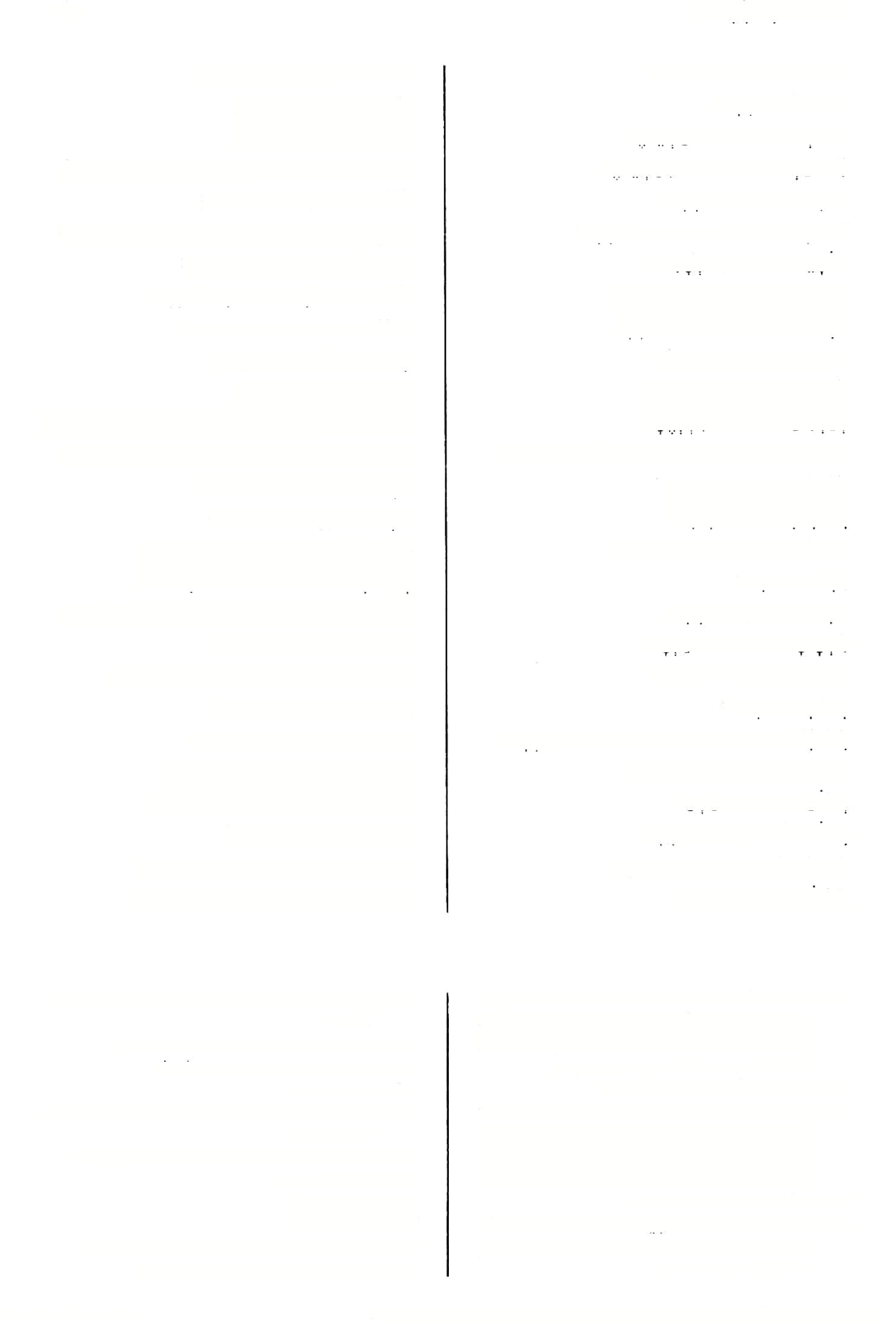 )2 )בר׳ בם סע״ב תלטי73 6 נשרים4 )ב״מסחב( תותרי תלחיב )נ(, תהא חיבת תילייב קשורים66 כגב65) )שבת תותרי )ב״קקחא2( תחייבנו תחייביה )יב׳ס גא, ב״מ הזא( תקנה תזכין תשחקו 7 )חוד( תליכו4 )ב״קפטא4( תמכר תזפין )כתו׳ נו ב( תמלל לליל )ב״קפסב( תמכו־נה תזפנח )כר׳ סב א( מלות כישוף לא תלים ולא תלתים תזפנינה67 <שם>  תמכרנה )כתו׳פורע״א( צ״ל: תחילה = תמחלנה )יב׳קהאועוד( תחלץ שחלים )צמח בר( תיחלה תחלוץ תחלי תיז-ול )יב׳סגא( תעני )= תבוא לידי עניות68) תיזפו  )עירו׳ נדב> תזכו לא תזלזל   אל תזלזל לא לחליל  )כר׳ יז כ ועוד( אל תחליף לא לחליל לומאיחא( לא תעבר75 תזרם )ע״זסדא-מתרג׳( תזרע תזרינון תזרע לא תחללוניה76  )שבת קיט רע"ם אלתחללוהו תראה )ב״קקיוא( תחוי ליללל )בכו׳ו א( תלחלף תחוותא )חול׳סגא(   תחרה69 ללמיניל77   )שבת סז א - בהשבעה( תראהו ללצד78 )מ״קטב2(  תקצר תחיכו )גט׳נ ה ב> ר׳ תחום תחוכו תחומא תחרט  םם׳קיגא(92(7   תלחרט המדרש™ בית )ב״קכא,ב״ב:אא,זב׳בב( תחומא לתחתאה80  )ב״קכג ם  ר׳ לתתא לא תחתים )כר׳ סב א( מלות כשוף תיחוש ח׳: תחתי )ר״הכאא( )ע״זיא( תחוש תחותי תיספול  )מג׳ כ א> לטבל ליטום )טמם(  )מג׳כזסע"ם תתבםה תטלטלינון  )ע״זמדא-מת״י( לטלטלם תחותיה מדר׳ע ם ב( תחתיו תחותייהו  )ב״מקאא( תחתיהם תחזו  )בר׳ סב ב> תראו שם עוף בפי בניא״י,ואסור. בבבל קראולו קקיאתא, ומותר. ע׳:ב בית המדרש, שהוא תחומהשל תורה. אה״תו מנוה״ס:חזו, מ׳וק׳:ת ו חזו. ה׳, ד׳: תחזק. מ׳: תיחטא, תחטא, אה״ת: תחטא )פ״ב לי׳(, ע״י: תחטא, תחטא. כצ״לג ם כגט׳נה ב, ד׳:תחוכו, ם׳וא׳:) לא(ל יחכו. ועי׳ד ״ס אות ז׳. מ׳: תחלוניה. מ׳: תיחזינה. מ׳-פ״ב:ת יחצד.  79( פ״א באה״ת: אתחרט. ה׳:לתתא, מ׳:לתתאה, רש״י: לתחתא. (69 (70 (71 (72 (73 (74 (75 (76 (77 (78 (80 = צמר הנושר בשעת מריטה ושטיפה. ע׳)תתר ב׳ - מר״ח(:הצמר שעל הירכים שגללי הצאן מסתבכין בו בשעה שיוצא הרעימןהחלחולת,והרועיןת מיד גוזזין אותוהצמר כדישלאיהוהגלליןנתלין בו. תל׳:מ אילבוביןא״ר הונא תותרי. ע') ע׳ת ר א׳(:פי׳רב האיז״ל תותריאמרושעושין לו חבליםוקושריןאלרגליוזומזוכדישיתקרבופסיעותיו זו לזו ויתרחקו ויבא לידי ריצה. פ״א: )= ר״ח( סמרטוטיןשלרקמהושל משישמייפיןבה את הבהמה. מ׳ה ׳:תיזבנה)= תזכינה ?(. רש״י. תום׳ )מר״ח(: תארוג. וע׳) ע׳ דל ו׳( גורם: תדויל."ולפידעתויהיה הפי׳קנה בגד עשויואל תתקן הפשתןלארגו" )עה״ש(. (64 (65 (66 (67 (68 מילוןארמיעברילתלמוד בבלי/מלמד, עזרא ציוןבןרחמים) עמוד 447( 113141ה                      ודפס מאוצר החכמה תישמו  —תימא תיחוץ  )חצץ(   )ב״ב כ רע״א וסע״א( תחץ תטמאו )יב׳קידסע״א( 431 תיטמו81 תיחוש    )ר״ה כא  א91, קיד׳ לג ב> תחשש תטרדו )= תהיו טרודים( a )בר׳ לה תטרדו )ע״ז כו ב, תמו׳ יא ב, יט ב(  תרד תיחות )נחת( תקזרד )מ״קכהא( תישרוד תרדו )ב״ב עגב( תיחותו תטרף82 )כתרצזא( תשרוף תחיה )חול׳לחא-ב( תיחי שב )יתב( תיב כלים )עירו׳פחא-ב( )תמם( תיימי שבו הור׳יבא(3 28 תיבו )ב״קקהא( תרדקר 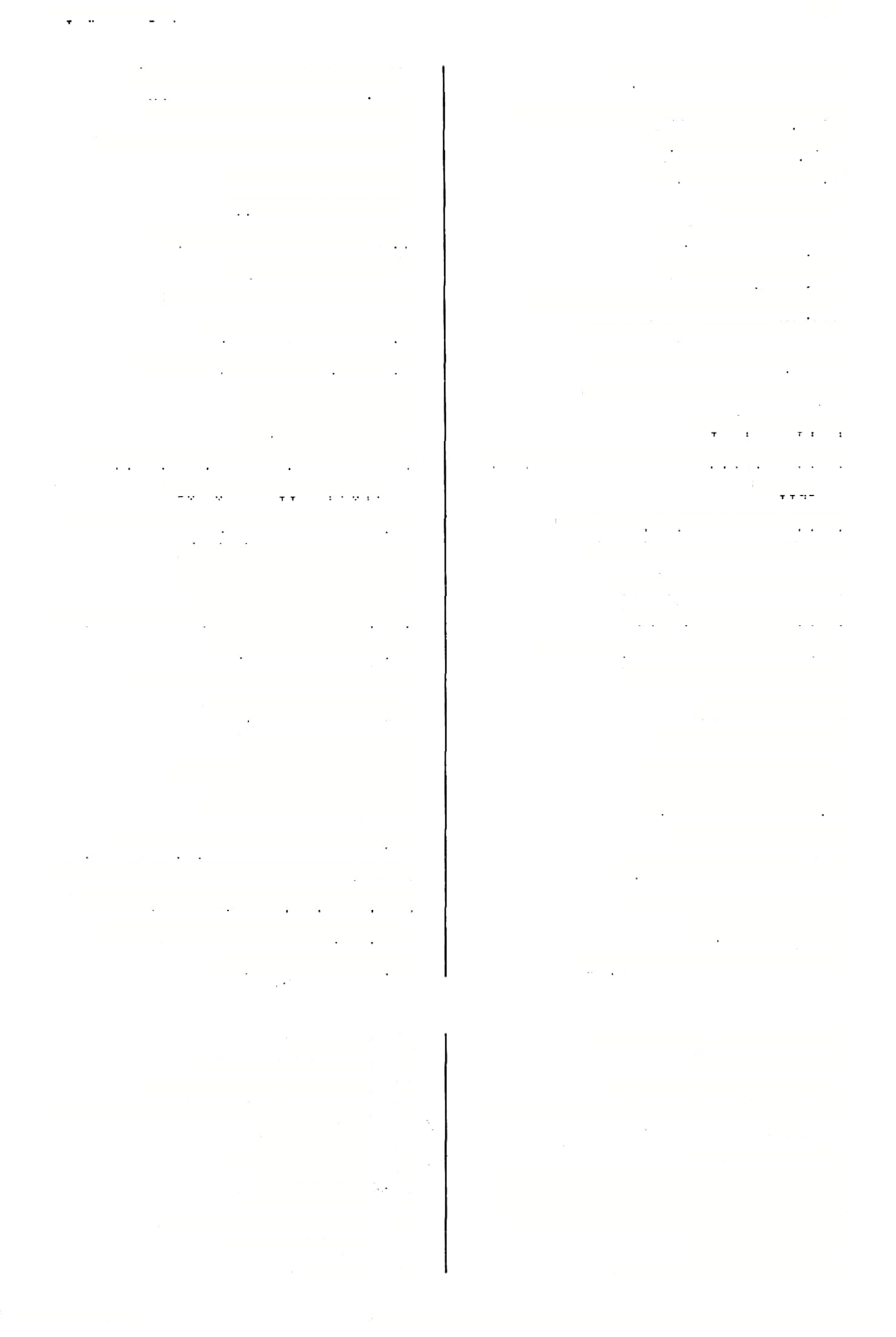 תייכןר תבה )כתו׳ קו א( תיבותא ר׳ תוורא )ב״בנדרע״ב( תיירא92 תבת נח סע״ב84) םנ(׳ צו א, קח תיבותא  דנח עוררו )ב״קקיזס תי־יריה93 )מג׳ םום(  תבה)בביהכ״נ( תיבותא תביא )ז׳ ונ׳  ) )אחא( תייתי,  תיתי בת  ריח85 )ע״זסורע״ס בת תיהא תאכל )ז׳ רב׳( תיבול )שבתקכסא( ריח )היין( תיה)י(א86 תיבדל )כול(     תמדד תיובתא       תשובה87 דמילחא94 בורא ?4ליה תיבול לבי תשובה )עירו׳  י א וש״נ( והלכתא תיוכתא לכשתמדד עליו כור של מלח והלכה88 )ב״מקדב(  תכחש)=  תהי כחושה( תיבדווש95 ותשובה )מעונות( )מ׳אא®( תיובתא )ב״ק קיט כ ועוד(  שרשרות תיבי תשובתו90 )בר׳כובוערד( תיולתיה )שבת קם ב 3> תאכלו תיכלון96 תשובתם )עיי׳לא( תיולתייהו )מ״קכחא־-ח׳וע״י( שכולים )ר׳ של שכול( תסבלי )נדר׳עוא(  תשובתך תיובתך )«׳ ע א( תאללהו תיבליה קלקול, ריעוע )ב״מעגא,ב״בגב3( תיוהא ח׳ וד״ו: תיכלון )שבת קם ב( תיכלין )ב״מפאב(  ר׳ תיזיל תיזדל•" ס" תהלים גפם׳ קיו א 2( תילי תלך תיזיל  )אזל( )מכות יו ב(  תלד תיליד מ׳:תיזיל )ע״זטוא( תיזל תלמד )יומא  א א( תיליף97  )ילף( מ׳:תיזלו )כרי׳ יי  ס תיזלא תלמד )כרי׳  ו ס תיל  ף )ילף( תלכו )כתרמחכועוד( תיזלו תאמר )ז׳ ונ׳ ) תימא  )=  תימר, אמר( )כתו׳ נד א(  תלכי תיזלי ולשתאמר, ואם תאמר ב ועוד( )בר׳ ב וכיתימא תסגר )עירו׳עהס תידוד )אחד( שאם אי אתה אומר כן ראי  לא  תימא  הכי תמגר 0 )גם׳ עז )אחד( תיחוד מהו  שתאמר98 <בר׳ו אועוד( מהודתימא תחול תיחול  )חול( תאם1 )חול׳קמאב( תימא" )ערכ׳ידסע״א(  תתחלל תיחול  )חלל( מ׳, ד׳: תחוש. מ׳ פ׳: תוורא, רמב״ן: תוארא. כל כי״י ואה״ת לי׳ "תייריה ואוקמיה". בפי רב נחמן לשואלו )שבת ד׳ רע״א, עירו׳ לו סע״א. חול׳ יב א, קיב א(. כל כי״י ונום׳, ד׳: כחשא. פ״ג-ד״ח: חיכלין. כך ביו״ד גס בם׳ וד״ר. כלומר: שמא תעלה על דעתך לומר. כי״י, ד׳: תימה, ע׳: תמא. = עוף טהור. (91 (92 (93 (94 (95 (96 (97 (98 (99 (1 מ׳: תטמאו.   82(  ר" הע׳ ל״טריף". מ׳ לי׳ פ״ב, וכצ״ל. כאן אין "נח", כי הענין מדובר בי. נקב שעושים במגופת החבית להריח את היין לידע טיבו. מ׳ ויל׳ כ״י, א״פ לי׳. קושיא מפסוק או ממשנה וברייתא על דברי אמורא. לאחר שהשבת על דבריו אתה פוסק הלכה כמותה! המעשה העבר גם לתע׳ כג ב, ובכי״י ועוד ליתא. = קושיא על דבריו. מ׳: תיזל, ה׳: תזיל, וצ״ל: תיזיל. (81 (83 (84 (85 (86 (87 (88 (89 (90 (90■ מילון ארמי עברי לתלמוד בבלי / מלמד, עזרא ציון בן רחמים )עמוד 448( 113141ה                                                  ודפס מאוצר החכמה 432 תיתי   )ב״מקהא( תבוא )ז( תיתי לי     תבוא לי )ברכה או קללה( תימה — יזנלאי תימה2  )שם( ר׳ תימא מנא תימרא )אמר(    מנין תאמרנה )ב״מיסא( תביא תשב )קיד׳נכב( תתן תןתי תיתיב תיתיב תימרוי )אמר(     תאמרו תימרון    )שכח קט מ  תאמרו תינה     תהי נוחה שלחן 12 תכא זו-תהי נוחה הא תינה ’תיכחוש12   )כ״מקדב( תכחש)= תהיה כחושה( 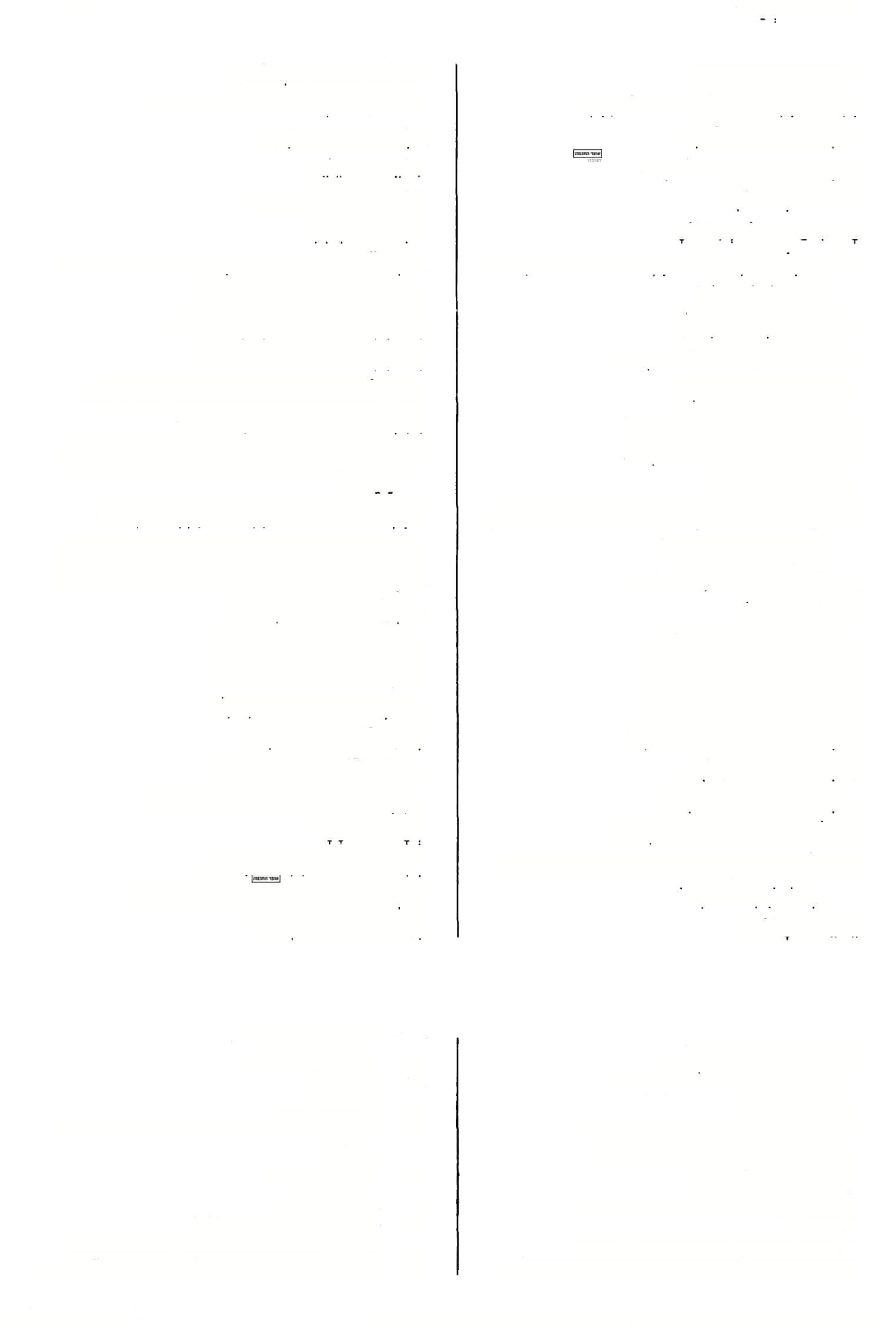 יפטר/ נב״מפוא( תינה נפשיה דההוא נקרא תבטקי13  )כתר עזב> ר׳ תכתקי 3 ;מות אותו האיש )בר׳יחב( תכלת, ציצית תכילתא תחפך, תחליף תיפיזל מיחס (4 א עב )קידו׳ תכילת א 4 תעמד תיקו )= תיקום, קום( צ א> תולעת של שיראים )שבת תכך לשיראי תעמד )ב״כלבב( 5 תיקום תכלא   )שכתקנאסע״ב( שכול )ש( תקון מ/ )פסח׳ קטז סע״ב( תיקון אבין14   תכלא15    )סס׳ ע סע״ב, חול׳ קי א(  אבין ת[י]קוץ6  )ב״מקחרע״א( תכרת השכול ער )עירו׳ קד א( תיל תכלא  )בר׳״ א 3>  תכלה )= כליה, קלקול( :שן )פס־ ?כ ב ועוד( נים ולא נים תיל ולא תיר שדא תכלא  )חול׳סבב( נתפשט הקלקול )רש״י( 7 ולא ןשן, ער ולא ער תיכלי  )מ״קכחא,כתו׳םבא( שכולים ר(, של שכול( תי  לי  )ב״קצבב( כאבים תרק)רוק( )יכ׳קהא2> תיךש תירוק תילות תיכלינן16  )פס׳פזב( תכלנו )כתר פה ב> תיו־שנה תירתה ל א( תכסהו )ביצה תכםייה לומא עב ב(  תירשו תירתון )קיד׳פאא( תתביישו תיכספו תשב )סב׳ עא רע״א( 8 תיתב מב׳הב( תכפר 16 ’תכפר תתן אותה )כ״מיטב( תיתכה )שבתקיסא( כסא 1 תכתקא' תיתכו   )ב״כטב(  תשבו )כתר עז ב, בכר לא א( כסאות תלה 18 תכתלןי תלא9’ תיתכיה  )גט׳כטא(  תתנהו תיתו10 )אתא(  )שבתצוב( תבואו תלא  )בכ׳חב( תלה )עצמו(20 תילא   )בר׳ נח ב, מג׳ כו ב(  תל )= חורבה( ךתיתדתכ"    דעתידז     <שבת נב  י־ע״א(   שתישב דעתו, שתנוח דעתו תליתי )בר׳נזא( תלאי תיתי     תבוא )נ( כל כי״י ונוס׳, ד׳: כחשא. ם׳: טכסקי, ע׳; טכטכי. ד׳ חול׳: רבין. מ׳ ב בפס׳: תכאלא. מ׳.־ תיכליגהו,  ע׳:  תכלינהו,  אה״ת:  תכלונהו,  יל׳ : תקטלינהו. מ׳ ר׳אב, ד׳: מיכפר. מל״ס, ועי׳ עה״ש. שמ״ק: ס״א טפטקי ם״א תכתכי. ככל המקומות שבד׳: תלה )בה״א(, במ׳: תלא או תל׳. ר״ג: תלא נפשיה, אה״ת: נהלה, שמ״ק: איתליה גרמיה (12* (13 (14 (15 (16 (16* (17 (18 (19 (20 כי״י: תימא, ע׳: תמא. כינוי הוא במקום "אמות". ורגיל - בחתימת בעיא שלא נפתרה. מ/ ד׳: לוקמי. ם׳ ורש״י, ה,: ליקוץ ענפיה )לשון זכר(. כך מגדיר רב אשי "מתנמנם" שבמש׳. מ׳: תותיב )= תיתיב(. מ׳: דתיתבה, ה׳: דתיתביה, ד׳: דתתבה. מ׳ לי׳. א״פ ורש״י ד״ו, ד׳: דאיתותב, מ׳: דתייב. ר״ב:פי׳בל׳׳ימושבוכסא-עה״ש:כיוןל :5x0־9׳ (2 (3 (4 (5 (6 (7 (8 (9 (10 (11 (12 מילון ארמי עברי לתלמוד בבלי / מלמד, עזרא ציון בך רחמים )עמוד 449( 113141ה                                                           ודפס מאוצר החכמה תלאי — ת<מוךא תל)י(א36 ךבקזרא  )שבת קם ב(  תלי של  בשר37 תלןא דליביה   )חול׳ נט א( קגה של לבו 
תליה38   )ב׳׳ב עד ב(  ר׳ תלי 
)תליוה)ו39    תלוהו 
תלייה   )פט׳ עד ב, ב״מ פה  א40, חול׳ צב ב, כרי׳ נא  א41 ) 433 תלאי21  )שבת קי א(  ר  תאלי )תלא)י22 [להמא]23 בביתא  )פנדקיאסע״ב( תלה לוזם בבית תלג, תלנא    שלג תלה24  )בר׳ מג כ( ר׳ תלי תלהו )מנ׳צדב( מתפרק תלה25 תליין   )בכו׳ לס ב(  תלויות 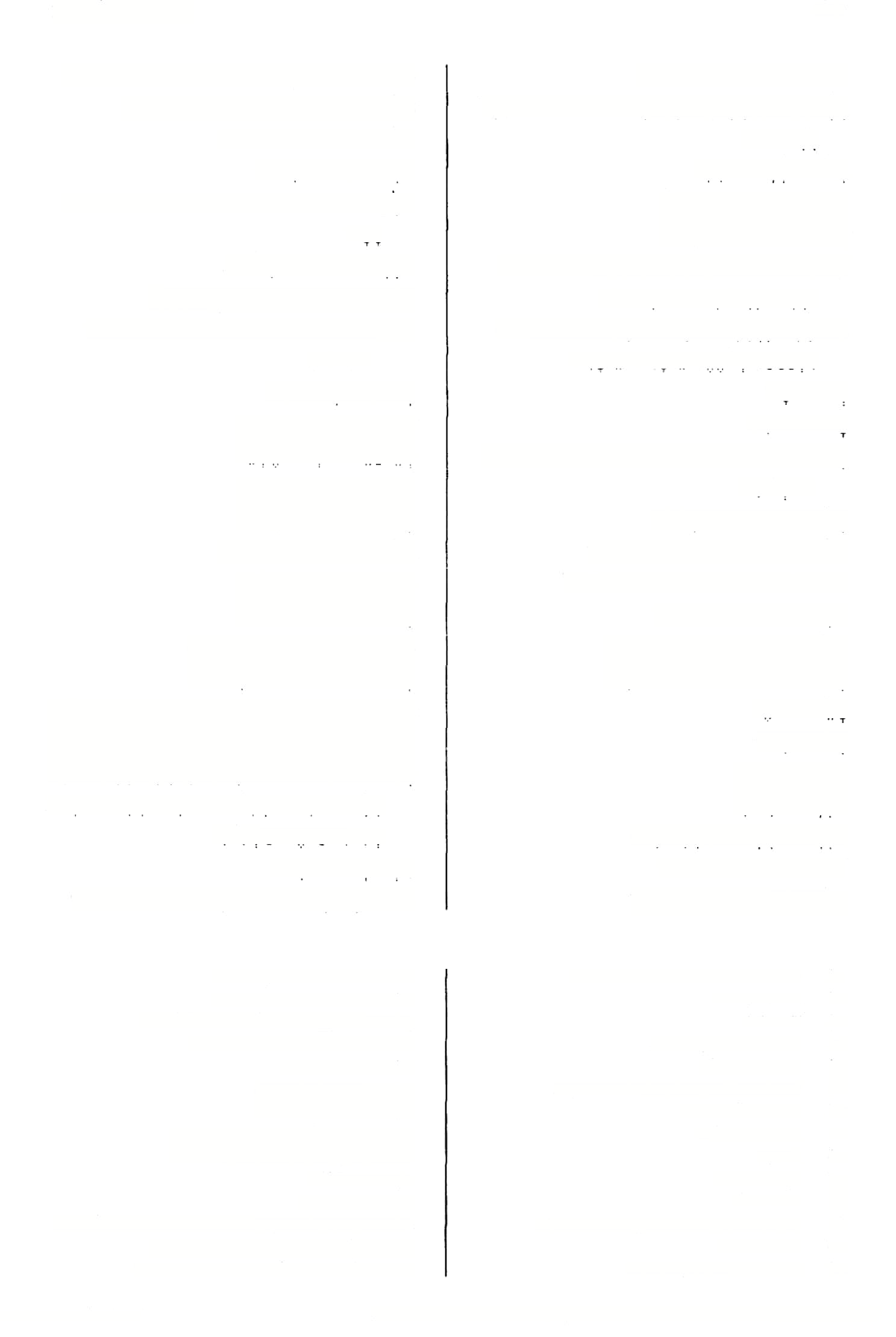 איתלה26 תפל  תילהי תילהי27    )חול׳ נט א( )ב״בנמב( אני תולה, אתלה תלינא נתפרק ונפל חתיכות חתיכות 45 ב , כתו׳ עא 44 , יח 43 א , ר״ה י 42 )סס־ עד תלינהו מיתלהא תפלה תילהי תילהי  )חול׳ נג  סע״ב28) ר׳ תלנהו מתנתחת ונופלת איברים איברים אנו תולים שלשה עשר שלש עשרה תלינן תליסר תליסרי 3, ע״ז כח סע״ב, חול׳ יח ב0 , נזיר מז ב, סוטה  ו תלו תולים )יב׳ קט כ29 תלו תלו תלו תולש תלוש )מנ׳עא( )בכר בוא( תליש תליש א> תלויים תלושו   )פס׳ לי א 2> תלושו תלושה כד א( וזב* תלישא תלה ר' ) א32 , חול' נס )מג׳ צד כ תלה תלית )ביצה  מ א1 תלית תילהי לעיל ר׳ )חול׳ נג םע״ב( "תלח33 תליה ה א( )חגי׳ תליתא תלחש )ב״מבבז א( תלחוש )עיב׳ סו ב( שלשית תליתאי46 תילהי ע׳: )חול׳ נג ב, נם א( תילחי שלישי !בר־ נח א( תליתאי47 תלה / גט׳ לזב ועוד( ב )בר׳ מג תלי בריד רחמנא  דיהב אווץאן תליתאי לעם תליתאי על ידי תליתאי ביום תליתאי ?ירח תליתאי   <שבת פח א!  ברוך הרחמן שבתן תורה שלשית לעם שלשי על ידי שלשים ביום תולה תלוי תולה תלויה תלי תלי תליא תליא שלישי בחז־ש השלישי הדבר תלוי תליא מילתא תלמודא    תלמוד מתלי ר׳ ז א( )ביצה תליא מאי תלמודא    מה התלמוד )=  ?)הלימוד48 )ב״ספהא( התלייה תליא35 ה׳ אה״ת: תלייה, מ". תלי׳. מ׳ ע׳ ה״ג רש״י כ״י ותום׳. ר׳׳ח: יתד של עץ עשוי לתלות בו כשר. מ׳ ר׳ וא״פ: תלי, ה׳: אתנחתא. ב״ב מז ב ועוד. ה׳ אה״ת, ד׳: תליא. רש״י, מ׳ ד׳: תליה. ר״ח: תלנהו, כי״י לי' כל המשפט. ד״ו: תלנהו, כי״י לי׳ בל המשפט. מ׳: תלנהו. מ׳: תלתנהו. אה״ת: תלתאי. קטיל תליתאי - מ׳ וע״י: קטיל תלתא. ע״י א׳: תליתאה, מ׳ חסר )ועי׳ ד״ס(. כלומר: כיצד לומדים דבר זה מן הכתוב? (35 (36 (37 (38 (39 (40 (41 (42 (43 (44 (45 (46 (47 (48 מ׳: תילתא, א״פ: דיקלתא, וצ״ל: תאלי. א״פ וע׳ ורש״י. ע׳ ואה״ת. אד.׳׳ת וע״י: תל׳, מ׳: תלו. מ׳ וע׳, ד׳: תלח. ע׳, ר׳ ב ורי״ף: איתלח, ד׳ ושאר כי״י לי׳. ע׳, ד׳: תילחי תילוזי. ע׳, ד׳: הוה תלחא. מ׳: תלי. מ׳, ד׳: תלי לה. מ׳וע׳: תלה. מ׳ ור׳ א, ר׳ כ ורי״ף: איתלח, ושאר כי״י לי׳. כי״י: מיתלחא. אה״ת וע״י, ם׳: תלו, ד׳: תלה. (21 (22 (23 (24 (25 (26 (27 (28 (29 (30 (31 (32 (33 (34 מילון ארמי עברי לתלמוד בבלי / מלמד, עזרא ציון בן רחמים )עמוד 450( 113141ה                                                  ודפס מאוצר החכמה תלמידאי —תמניא434 תלתה אותם )כתו׳ עא כ( תלת נהו38 תלמודי תלמודאי ח א> תמה )ר״י( )בר׳ שם59 )ר׳ יוחנן( תם תמה תלמוךם תלמודו )בר׳יחבז תלמודיה תלמודייהו דדה )נדר׳כבסע״א( ר,  יוחנן [הרה]60 קא  תמה תמה ר״י תלמיד תלמידים תלמידא תלמידי עיף )תמיד  מ ב 2( תמה תלמידו תלמידיה )0נ׳ צב כ- מדני׳( נפלאותיו 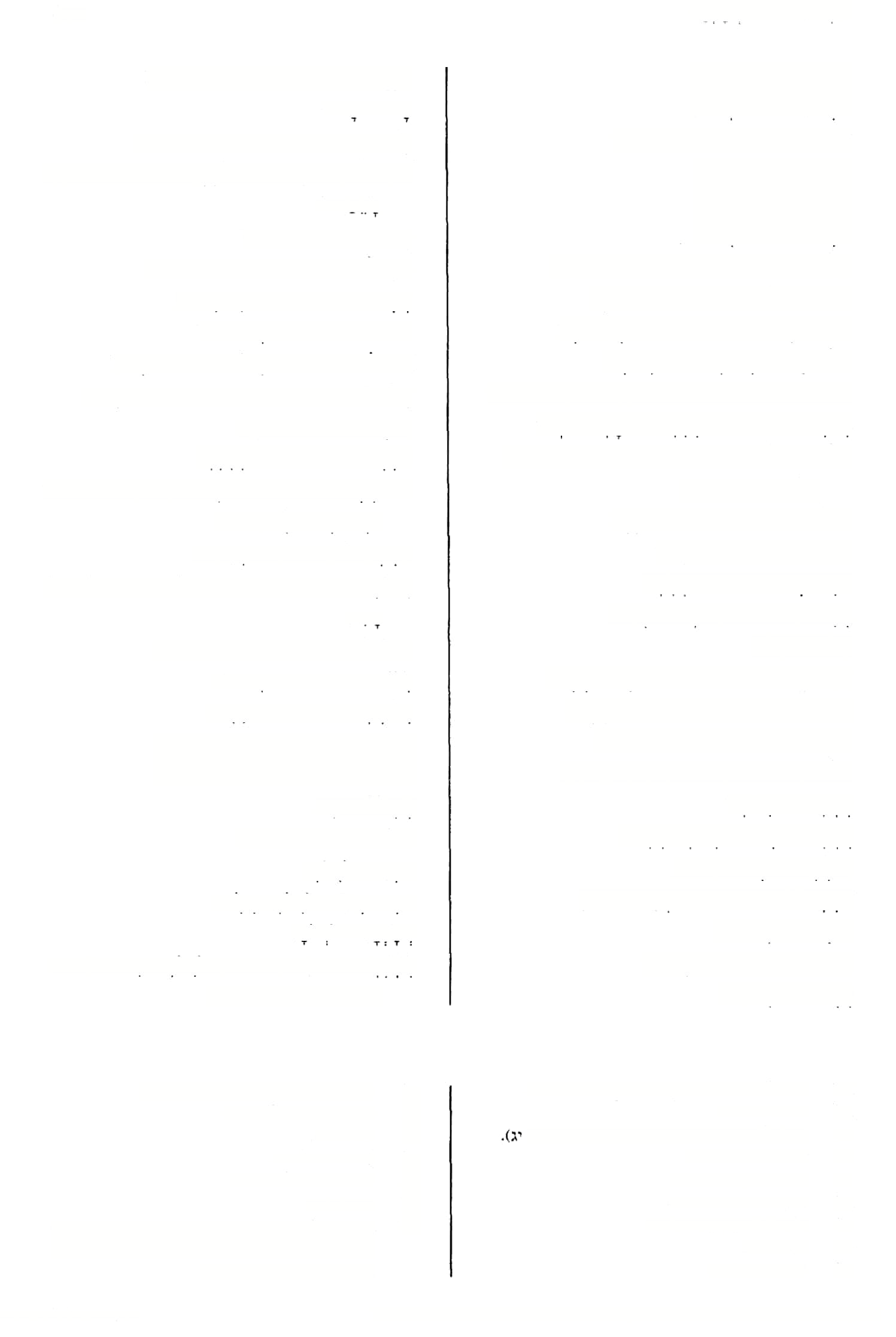 תנזהוהי ב״מקוא(49, חול׳טוא(  תלמידיו תלמידיה אתסזגןפים )סנ׳צהא( תמהיתו )שבתסזב( תלמידיהם תלמידיהון כלו, תמו )ב״קלאועח־( תמו )שבת יד ב, י! א> תלמידיהם תלמידייהו )מ״?מב>  תמשש, פ״א: תתקין תימוש תלמידיך תלמידך,  תלמידיך תמות 'םם׳עהא,מ׳׳קיחב(6,םנ׳קחםע״ב( תמות ר׳ מחטא )בר׳ סג א, קיד׳ פב כ( מחטא  דתלמיותא תכה )ב״בכאא( תימדוי תלאם )=  תלה אותם( מב׳פחא50{ תלנהו )ב״קפטא(  תמחלנה תמחלה א> ב״ב קלא ב, )כתי׳ נג רין51 לגו תלקחן עלים  )ר״ח(,  פ״א:  סיב )תיל׳ נא ב( תימחתא2‘6 תלקתנה52 לאנשים הגדל סביב לעץ )ר״ג( תילק י   )כרי׳ יא א, תמו׳ ס א(  תלקה )ב״כקלגב(  תביאהו תמטייה תלש    )שבת קז ב ועוד(  תלש כת ב(  )קרבן( א63, כרי׳ ב - יח )פס׳ נז ב, תע׳ יז תמידא תמיד )ע״ונםא> תלשם )מ״קסזא(  אנו תולשים תלשינהו תלשינן )תע׳ כג ב, חול׳ עה ב( תמוהה תמיהא שלש תלת תמוהים )חול׳עהב( תמיהי של ש עשרה )בר׳ נה ב, םנ׳ קו כ( תלת  סדי תמכא64 )פס׳לטא( תמכתא )נדר׳מאא(  שלש עשרה תלתעסרי53 )סוכהמחב( תמלאו, תשאבו תמלו ר׳ תליסר )כתו׳ עי ב( תלת   עשר54 תמלא, תשאב ל א 2( )ביצה תמלי ר׳ תליסר )תע׳ידרע״ב( עשרה55 תלת שם תמן85 שלשה תלת א )ערב׳  ח ב(  תמנה תימני שלשה רגלים תלתא  ריגלי שמנה תמני שליש  )1/3( תילתא שמנה עשרה שמנה תמני  שרי תמניא שליש )1/3( )חול׳עורע״ב( שלישים תלתא56 תילתי )שמנה פנים שמנה <ם־׳ ד כ( אפין תמניא )סובה וזב(  שלישו תלתיה57 אלפין?()=  מזמור קיט( שלשים תלתין רגיל במטבע: "שלחו מתם" )ור׳ שלחו(. אה״ת, "רש״י" לי׳ "קא". מ׳: תימות. ע׳ ור׳ ג: תמהתא. בציטטים ממגלת תענית. מין ירק מר. בפתגמים )בר׳ סג  א 2, סוכה נג א 2, ב״מ פד ב, פו ב, ב״ב נח ב, סג׳ קג א( בספורים מא״י )סוטה יג א, הור׳ יד א( ובמס׳ נדרים )נא א, צא א(. (59 (60 (61 (62 (63 (64 (65 מ׳: תלמידי דרב.    50(  ור׳ בח״ג ב״תלינהו". בנוסח הכתובה. ־= תנשאנה )השוה "כי יקח איש אשה", דב׳ כב מ׳ ו״רש״י"; תליסר. מ׳: תליסר, אה״ת: י״ג. מ׳ רש״י ותום׳: תליסר. מ־ שט׳ לי׳ "האיכא תלתא". מ׳: תילתא. מ׳, ד׳:   תלינהו. (49 (51 (52 (53 (54 (55 (56 (57 (58 מילון ארמי עברי לתלמוד בבלי / מלמד, עזרא ציון בן רחמים )עמוד 451( 113141ה                                                  ודפס מאוצר החכמה ממנייתא —מנורא תנא  )גט׳ לד א( שנה )= עשה שנית( שמינית66 )פט׳קטא( 435 תמנייתא תנא כיה קרא   )ב״ק פה א ועוד(  שנה בו הכתוב תמנן ר׳ )נד יד רע״א( *תמנין66 )= הזכירו שנית( ותנא תונא  )יב׳נוב( והתנא  שונה,7 שמנה עשר שמונים תמניסר תמנן תנאי תנאה תקסרנו סריה ת תנאים תנאי תמר ת?וךא שניתי )= למדתי( 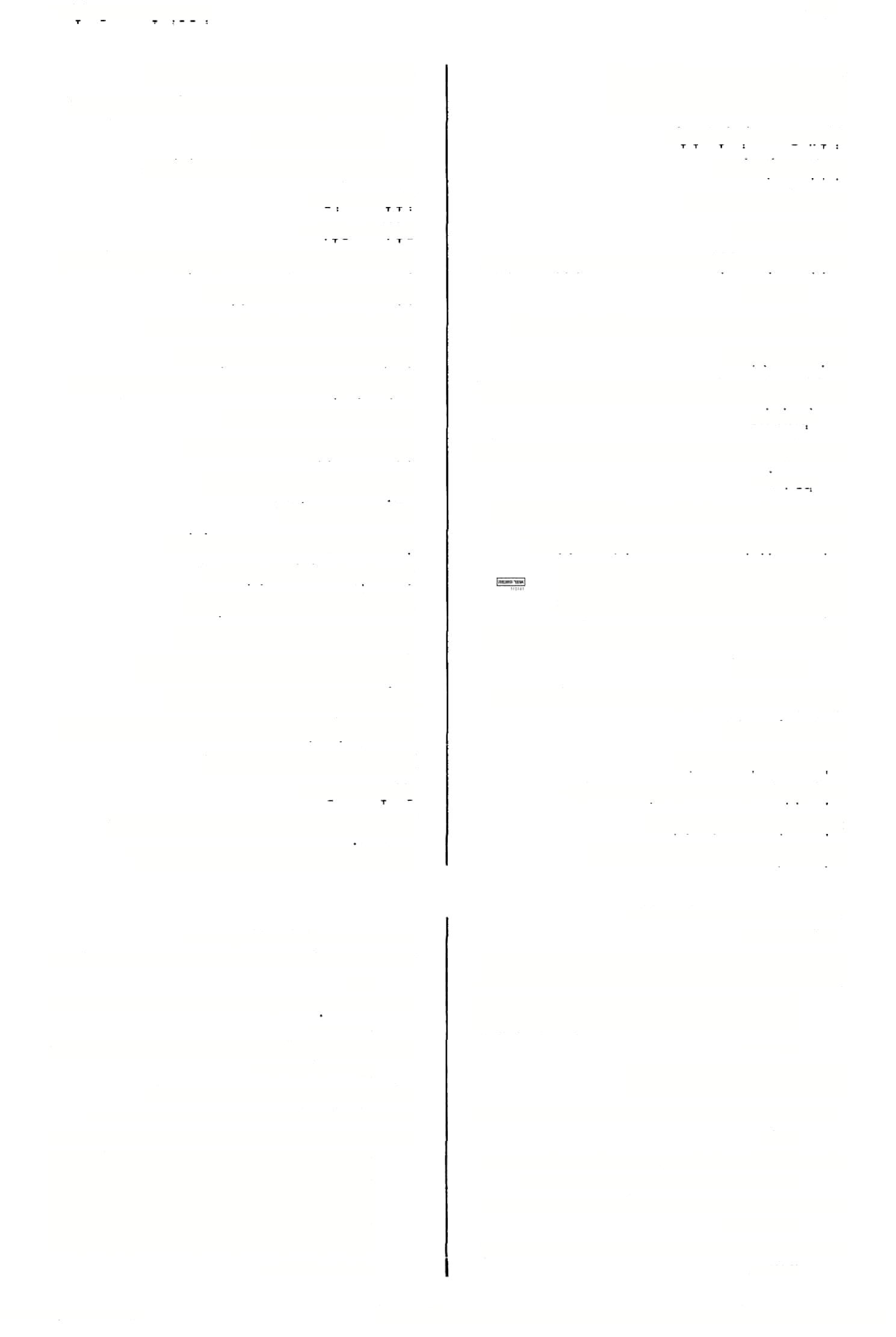 )עירו׳םהא,פם׳סחםע״ב( תנאי תמרה ריחנית )כחי׳ םא םע״א> תבורא דהנוניתא תנאים )גס׳ עו ב 2, פג א( תנאי )בשומה( תנאי היא    )מחלקת( תנאים  היא72 כתנאי   )כר׳ לט ב ועוד(   כתנאים73 שמורת העין )= עפעף( )שבת עז ב( תמרים תימרא תסרי לימא כתנאי    בר(, כה  א ועוד(  נאמר  ?כתנאים74 תמרים קכט א( קט ם, )שבת אוכמתא תמרי תנאי75  )ע״״׳א( ח תנויי שחורות תנאו )= תנאי שלו( )כתו׳ יטב( תנאיסם תנאיה תנאייכו תמרי ארמץתא   )שבת קמג א, וע׳׳ש כט א(  תמ רים ארמיות )מ״קטא( שנו תנו תמרים שהרוח )השירה אותן( תמרי ךזיקא שונים )7 ח א6 )עיר' ע ב ועוד, ב״ב תנו תמרים לבנות )שבת קט ב( תמריחיורתא 7 חכמים7 שונים תנו רבנן חברום )חול׳ "ז יע״ב( תמרי דכדא67 תתנול )כתו׳ מח א, קו ב( תינוול תמךדם )ב״מקזב-ח׳ה׳( תמשךז[י]נהו )שבתקידא( ח תנויי תנדיה78 שנה )פתיחה לברייתא  - על פי תנא, תאנא ללמד, לשנן)?( ועוד( ב יא )בר׳ לתנחי רוב קצרה( למוד, שנון)?( )בר׳ כ א ועוד( תנוץ שנה )ברייתא( של בית ר׳... תנא דבי ר׳... שנון תלמוד )סוכהכחסע״ב( 7 תנדי1י [תלמודא9 שנה )פ( תנא )יב׳טגא( תתנוספו תנופו80 תנא, השונה תנא8® תנור תנורא התנא החיצון69 <ח׳הלגב> תנא ברא הדם,8 חפה של )כתו׳יזב( תנורא דאפא התנא שלנו70 תנא דידן )יומא כסא( תנור מסק תנורא שנירא התנא שלנו )נדר׳ מט א( תנא דיל כ״י ספ׳ ואה״ת: תנויי, מ': תנוי. בדרשה לכתוב "גם כי יתנו בגוים עתה אקבצם" )הושע ח י(. 
ואולי ״תנו״ = שנו? פתיחה לברייתא שאינה פותחת בשם חכם. 
ד״ו: חנייה. נום׳ לי׳ "אי בכולי תנייה" )עי׳ ד״ם(. מ׳ גל׳: בכולא תלמודא. מ׳ ואחז, ובן ברש״י ד״ו )ושם: תנוי(. הגהתי ע״פ מ׳: איתנופי׳  = אי תנופו, ד׳: נייפח. וז״ל שמ״ק )מובא גם בעה״ש ע׳ הנמא(: פי׳ כמו קובה שעושין אותה מן ההדס ומושיבין בה הכלה  בשעה שמוליכין אותה לבית בעלה והיא כמות זו שקורין אותה בל״ע עמארייא ]     •LjLf       פי׳ כר הגמל] לפי שקורין אותה תנורא הוא מפני שהקובה דומה לתנור שהרי התנור רחב הוא מלמטה וצר מלמעלה עד כאצבע. ר״י ו׳ מיגש עכ״ל. (75 (76 (77 (78 (79 (80 נ8( מדה קדומה שהיתה בטבריה. מ". תמר. רשב״ם בתום׳ ד״ה הני: דברים, וצ״ל: דכרום )ע״ש(. מחכמי המשנה, או אמורא שונה משניות וברייתות. למשל בר׳ יד א: בעא מיניה )= שאל אוחו( אשיאן תנא דבי ר׳ אמי מר' אמי. בעא מיניה אחי תנא דבי ר׳ חייא מר׳ חייא. = התנא ששנה את הברייתא. = התנא ששנה את משנתנו. עי׳ מ״ש מהרי״ן אפשטיין )מבוא לנוסח המשנה, עט׳ .(878 ורב יוסף רגיל להקדים: תנאי שקלת מעלמא? תנאי היא )שבת נג ב ועוד(. כלומר: מחלוקת תנאים היא. בהלכה זו של אמורא או במחלוקת זו של אמוראים, כבר חלקו תנאים. כלום  חולקים  אמוראים  באותה  מחלוקת  שחלקו התנאים. (66 (66• (67 (68 (69 (70 (71 (72 (73 (74 מילון ארמי עברי לתלמוד בבלי / מלמד, עזרא ציון בן רחמים )עמוד 452( 113141ה                                                  ודפס מאוצר החכמה 436 תנוראה — מניין אדתני...  ליתני...  <שבת םח א(  עד  שהוא תנוךים עושה )מ״קיאי־ע״א( 8 ת3וךאח2 שונה... ישנה... תנורים תנורי תני חדא... ותנ;א אחריתי89  )חור׳ יבא( שונה תהא נוחה, זו תהא נוחה תינה, הא ’תינה82 88 *אחרת אחת... ושבחה תינה נפשיה  )ב״מפוא( יפטר, ;מות תמא    שנחה )עפ״ר ברייתא( אי תניא  - ת  א )שבת קמו בוש״נ(  אם שנחה  - שנחה90 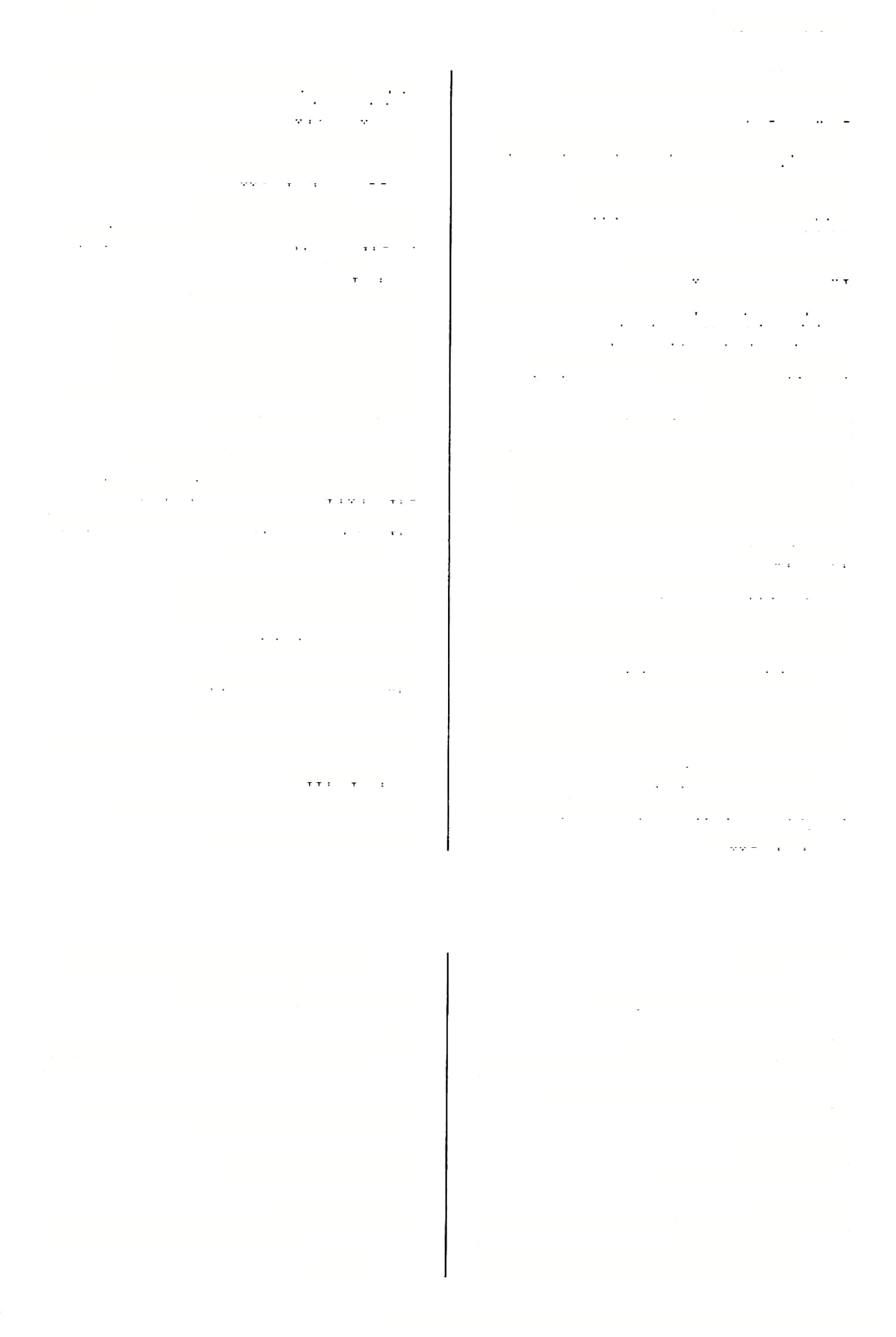 ותניא )״׳לטסע״א(   n׳:  ותני91 תינטריה )גט׳עחב,מ ג׳לגב>  תשמרנו תנטוש <סנ׳ק ב( ע׳:  תנשוט תני ר׳ פלוני    שונה ר׳ פלוני 
הוא תני לה והוא אמר לה )שבח כא אועוד(  הוא וןזו־י ?זנחה )פתיחה לקושיה( והתדא שונה אותה והוא מפרש אותה וזו שנחה )= והא תנ;א( והתנ;א92 חליף ותני )שבת כג ב,יומאפ זא( עובר ושונה ות3;א אחריתי )בר׳כ ד א, הור׳יב א, כרי׳ה  ב, טז ב( ושבחה )ברייתא( אחרת תעא אידך  ?זנחה  )ברייתא( אחרת )= עובר שנית( 
תני וקרי )מג׳ל א 2> חוזר וקורא כריב ותני  )ב׳׳קקזא2, ב״ב יב א>  חורש ושונה83 תניאכהתא לב׳ע אב ועוד( שנחה בפרוש וכופלו/לה )בר׳ל גב, מרכה א( ותני ליה/לה תניא  דמסייע93  לך  )שבת קמו כ יעוד(  שנחה אותה84 שונה ה;ה )חול׳ק בב א( חוה קחני לה )ברייתא( המסןעת לך )צ( שנה תני תמא ?וותיה ד-    ?זנחה כ- בחוץ85 צא ושנה פדה תני לברא תנ;א נמי הכי    אף שנחה כך הוא שונה )משנה או ברייתא( קחני = קא תני כךתניא    כמות ששנחה תנייה )יב׳ע ב ב,זב׳מזב( שנא) התם קתני... והבא קתני... )עירו׳עאא(  להלן הוא שונה... וכאן הוא שונה דתנייה94 )פס׳ס ב ב( ר׳  גמרה שונה תנא לפני ר׳... תני תנא המיה דר, ... חלפה ותנךה95 המיה )קירי׳ פא רע״ב>  עוברת ,8 8, הור׳ג כ8 ב7 8, כתו׳קא ב7 ,יב׳מט ב86 )סוכהי ם ת3;[א] ושונה לפניו96 שנחה כ87) 8, סח נדה מזכ 7 תניין )ב״מ לד סע״א97,צב סע״א98) ח תניא" ת)י(3;ין )נדר׳ס גא- n׳(  שני אחת... שונה אידך זהדא... ותניא ושנחה ‘אחר־ת88 תני ולאידענאל פרוקא...ותרית נאיאליבא דר׳ יהודה. )=ואינייודע לתרץ...ושנית נאים -לדעת ר״י(. ולאי דעתילפרשו,ועי׳ "רש״י". )9 1 82(  ד״ח: תנורא. •82( ואחריה- שאלה: "מאי?/"מאיאיכא למימר?/״מנא לן? בניחותא- כמסייע. רק בב׳מקומות:דמסייעא:ב״מפד א)אבלמ ׳: דמסייע, ובסמוך ד׳: דמסייע, ה׳ אה״ת: דמסייעא, מ׳: דמסיי׳( וע״זנד א)גם כ״יסם׳,מ,: דמסייע׳(. א״פו ע״יו יל׳:ד הוותגמרה)מ׳חסר דפים אלו(. אה״ת:ו תניא, מ׳:חלפ' ואתי׳. אה״ת:פ י׳עוברת ושבה. מ׳שט׳ה׳ר׳א ב: תניא. ם׳שט׳ה׳: תניא. וכ״ה בכל המקומות)שבתי ח א, עירו׳כ  בוגט׳סד א( שבהם בא לשוןזה:מידיגביהדדיתניא.כלום שנויות הןזואצל זו. (92 (93 (94 (95 (96 (97 (98 (99 חורש שנית אחרי הזריעה. רש״י:ח וזרושונה פעם שניה. רגיל כפיר׳יוחנןל תנא שלפניו)שבת קוא,עירו׳ט א, יומאמג ב, ביצהיב ב(כעיןהשגה על הבר׳. מ׳ורש״י כ״י. כ״י מינכן. ד״י ורש״י. ציונים לברייתות חולקות. מ׳: אידך. רש״י) חגי׳י ט ב(:נלך אחריהוחוזר אני בי.ובנדה )כג ב(הוא מפרש: שמעתי מרב מה שאמרתי, אבל אתם הואילויש בידכם משנה לכואחריה, ר״נ)נדר׳י ט ב(: (83 (84 (85 (86 (87 (88 (88• (89 (90 מילוןארמיעברילתלמוד בבלי/ מלמד,עזרא ציוןבןרחמים) עמוד 453( 113141ה                      ודפס מאוצר החכמה תניינא —תעבדי ואתון לא תקכרוה  )כתר ס כ> ראתם אינכם סבורים כך? תיקני יהא די תיסגיליה יהא דיו לא תיסגילה )בתו׳פםא( לאיהא די לה 437 )בר׳נחא( שני 
תניינא אני שונה תנינא שנינו תנינא )קיד׳כט בועוד( תנין תנינהר <שבי׳יחא( ר׳תננהי תיסגילך )גט׳י בב> ןהאדי-ך תסייעו )ב״מלאא( ר׳ תסייען 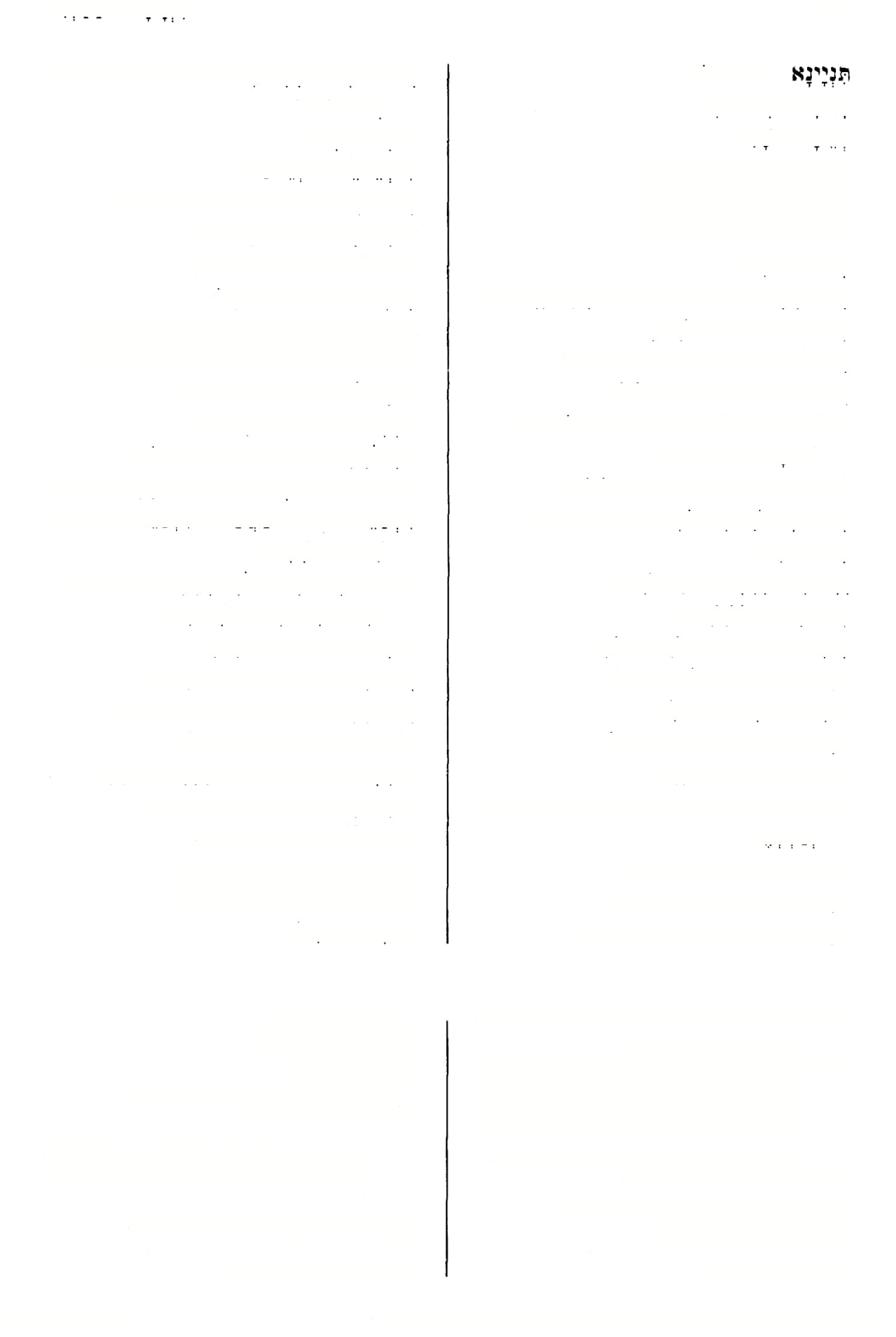 )חול׳ט  א! ר׳ תננהי שנינו תנינהו1 תנינן2 תסייעיה )ב״מום( תסיעו תסי-יען  ב״מלאא(}0,שכו׳לזא,ע״זנדא( תסיעני תיסלל )ר״הכזא , כחא( מ׳מ ׳ בוא״פ: ליסליק תיקמ[ו]ך )»־צ גב-מ׳( תסמך 
תספדוה )סנ׳מוב( תספידוהו 
תספודתא )נדר׳נ אא,ם:׳כבמ תספרת 
תיסל)סלק(אדעתין )חול׳אא( תעלה על דעתנו תסתיים ד...הוא דאמר  תסתיים) = תתברר( תנינןתהבינןליה )כ״בעגסע״ב( חזרנוו נתנול ו תנית )ד״הכבאועוד( שנית ’תנית2 )ב״בסהא( שניתי) = למדתי( תנית)א( ושבו׳יחא( אתה שונה תניתה ב״בםהא(4,שבו׳יחא,כרי׳כהב( שניתיה )= שניתיאת המשנה( תניהו )ב״קצ וב,ערב׳כס א( אתם שונים תניתוה שניחם אותה)= את הברייתא( ש...הוא שאמר” שנינו תנן5 מיניומינך תסתיים שמעתתא )פס׳סח א וש״נ( וזהרי שנינו■ והא תגן,והתנן ממניוממך תסתים השמועה12 תיסתכי )סנ׳צזרע״ב( תצפה לא תסתכל )ב״מפהב( אל תסתכל לא תסתפי )ב״קפגא,םנ׳צדב( אל תפחדי תיסתרי )סוטהבב( מ׳: תסתתרי הא דתנן  זו ששנינו תננהי )שבתא בועוד( שנינו אותן תנסבו )בר־ חכ( תשאו)נשים( תינסב, תינסיב תשא 
תנסיב )גם׳פ גא,קידו׳סט א> תנשא תיסתריה <םוטההםע״ב( חסתרנו, תהרסנו )ב״מק גב( תנקה תינפןד6 תיםת[ת]רי )סוטה ב ב-ח׳( תסתתרי <״«׳כד אל תחפשו לא תינקטו בדקתייכו תיעבד13 )גט׳י ד u ר׳ עבדת 6 *בדעתכם תיעביד14 )כתו׳סאב( ר׳ תעביד ע׳:ת ינקד7 תינקר )ב״מקגב( תעבדו )םס׳םזב,ב״ביא( תעשו תעבדי תעשי תנישוט8 )סנ׳קב( תפשט )עור( תסכרא9  ת?ז?ךה (= תסבור כך(? = אל תכעסי עלי. ועי׳ עה״ש נקד ב׳. ע׳, ד׳: תנטוש. תמיד בתמיהה: ותסבראי ואת לא תסבראן־ ה׳ פ׳ ר׳ א, ד׳: תסייעי. כשמיכאת מחלוקת בין שני אמוראים בלא לקבוע מי מהם אמר כך ומי מהם אמר כך, ולאתר מר״מ קובע התלמוד זהותו של האומר כך. ואם לא נדחה מסיים לפעמים ב״תמתיים" פ״ב, כלומר: מדברי ומדבריך תתברר ההלכה. כי״י ועוד: עבדת, מ׳: עבד )= עבד׳(. רש״י: תעביד, מ׳: עבדת. (6• (7 (8 (9 (10 (11 (12 (13 (14 מ׳: תננהי, רש״י: תנן, והגיה בעלשמ״ק: תננהי, וכצ״ל גם בשבו׳ יח א )מ׳ וד׳: תנינהו(. לשון ירושלמי )ובאוצר לשון החל׳ מובא משקלים(, ובבבלי נמצא בכמה מקומות, והם מסופקים: עירו׳ מח א -א״פ: ותנינא, חגי׳ יג א. - רש״י: תנינא, כ״י קורוניל ואה״ת: ליגמור מר, מכות כג ב - מ׳: תנינא, חול׳ עו ב- ו־ש״י ד״ו: תנע׳, ר׳ ג: מתנינן, נדה נה א - מ׳: וחנן. כי״י, ה׳: תנית לה, ד׳: תניתה. פ׳ ודש״י, מ׳ שט׳: תני )= תני׳ = חנית(. כי״י: תנית, ה׳: תנית לה. פתיחה למשנה, ונמצא גס לברייתא. ע׳, שה״ג: תינקר. (1 (2 (2• (3 (4 (5 (6 מילון ארמי עברי לתלמוד בבלי / מלמד, עזרא ציון בן רחמים )עמוד 454( 113141ה                                                  ודפס מאוצר החכמה 438 תעטרנו )שכת יב ב( חולה תפטריה תפיחא23 לעביד ר׳ תןג5יד —תפסה תעביד     תעשה *דתעביו13  )ע״זיסע״א( תתפים )גט׳ יח יע״א( תיפי-יס )ב״כקלב(  תעשו [תעב)י(דו[ן6נ )גט׳ מה ב, מג׳ לה כ(  תפילין תפילי ר׳ תיעגן )ב״מיטא( תעגין נא סע״ב(  תפיליהם מה ב, נדה )בר׳ תפילייהו תשאר עגונה( )כ״מיטא(  תתעגן)= תיענן17 )= תפילין שלהם( תכנס )סנ׳צאב( תיעול תופס 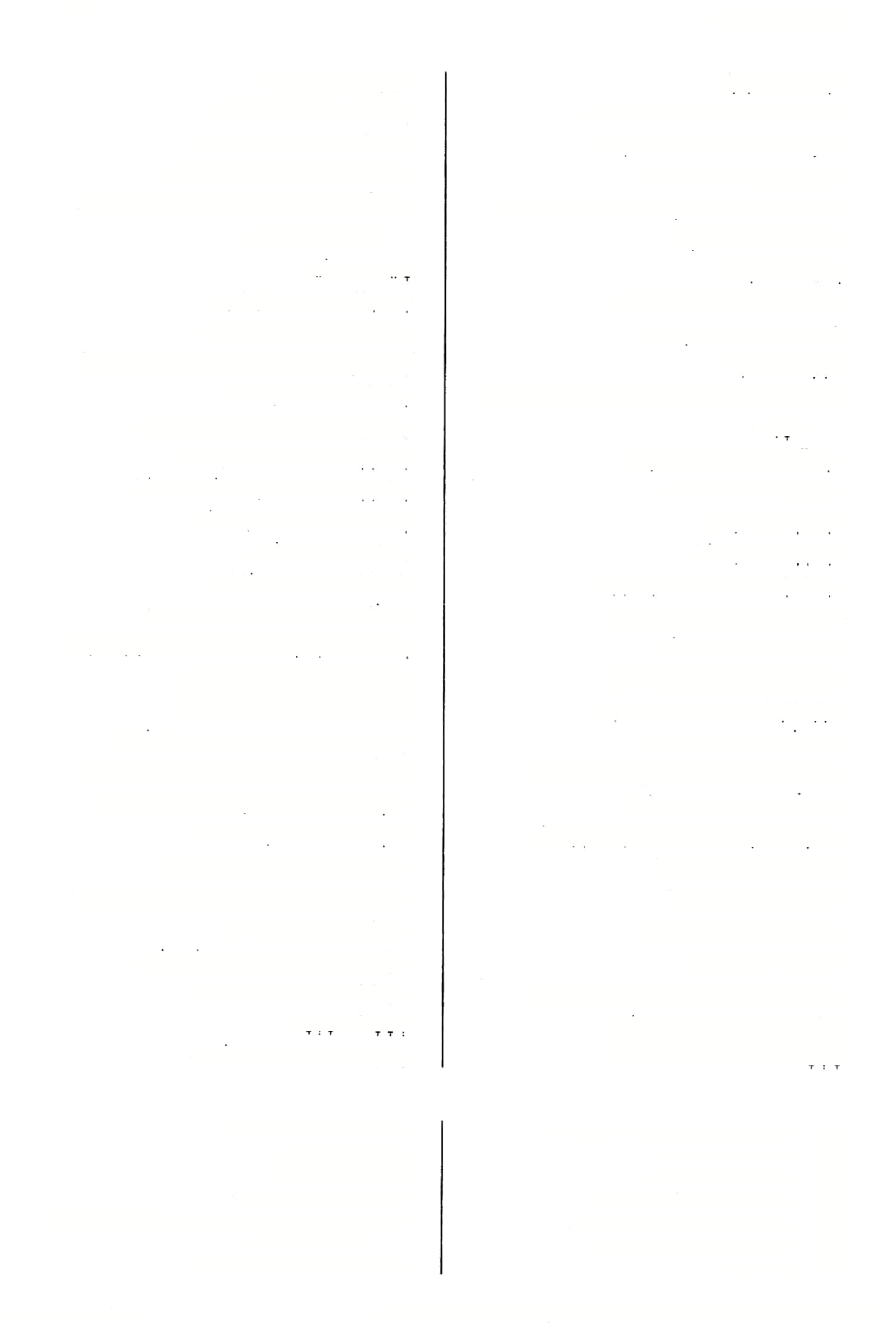 תפיס תכניס תעייל תפוסה )כתו׳סגב( תפיסא נזבוסירא( תכניס )סד ק ב- תעיל כי״י: תפסי וב״מוא( תפיסו לב׳ פה א(  תתעכב תיעכב תפיסה )=  אחיזה( )נדר׳עה יע״ב( תפיסותא שועל תעלא )ב״מזא(  תפוסים תפיס' בני שועלים )חגי׳ יד א( תעלי18 בני תעלי )כתו׳ פד ב- פה א כ״פ( תפסתי תפי0נא שועלים )כתי׳פהא(  תפסנו תפיסנא)?( תענש )חגי׳הסע״ט תענוש19 אני תופס, אתפס )ב״מהב( תפיסנא ר׳ תענוש 1שפ( תעניש אתה תופס )ב״במוב( תפיסת תענית תעניתא תוציא תפיל  )נפל( תעניות תעניתא )שבר. צו כ> תוציאו תפילו )תע׳כדב> תעניתכם תעניתייכו !שכת לב רע״א( תרבה תפיש  )נפש( )בבי׳ לא ב(  תעקצנו "תעקציה2 אל תלבה לדרש סניקוב( לא  תפיש  למדרש )פס׳ קי! א(  תעקר תעקר )מכות יא א> תפורים תפירי26 )סוטה מחא- נד( תעקר ת[י]עקר )שכר לב ב(  תפוסה *תפישא26 לב׳ קז ב, קח ב(  תעקו־ם תעקרינהו אתם ררקקים )שבת צם ב, נדה מה א( תפייתו תיערוק    )שבת סז א(  תברח היגוי משובש של "טבלא" )עירו׳ נג כ( תפלא תעשייה21   )כתו־ נג רע״א( תעשהו, תכפהו )ב״קמגא(  תחלק )= תטול חלק( תיפלוג תיעשרה    )בבי׳ נו ב> תעשרנה תרזלקעל- תיפלונעל- תדבחורוקא        גפם, קיא א 2> רקק בהם רק תפלו ט   )נדר׳ מט ב, תמיד כז ב(  תפל ט תיפנון    )שבת קם ב(  תפנו )= תעשו צרכיכם( תפס   )כתר מא כ ועוד(  תפס 
תפסה   )כתי׳ פד סע״ב יעוד(  תפס אותה ת3ול   )כתו׳ ב ב. ג א(  תפל תיפול   )ב״מקבא(  תפל תפוס   )כתו׳ פד ב ועוד(  תפסו תיפול! )נפל(     תצא תפסה א יעוד( )כתו׳ סד תפסה ח תפיק רע״א23) חול׳ מג )מ״ק ט ב2,24 תיפול תפסה תפסה )יומא עה ב, יב׳ קכא א(  תופח תפח )כתו׳ טז ב ועוד(  תופסת תפסה <מנ׳ צד סע״א> תופחת תפדוא24 לה מ׳ ואה״ת בכולם: תפיק. מ׳ ותום׳: תפיק. מ׳ ק/ ד׳: נפחה. מ׳ואה״ת, ד׳: תפיחה. שרש "תפר" בא בארמית רק כאן יבמנחות ובשניהם- בתפילין. ר״ח: תפיסא לה, מ׳: דאתפס׳. (22 (23 (24 (25 (26 (26• אה״ת: דלעביד, מ׳: דעבי/ ע״י: דתתעביד. מ/ ה׳ לי׳ "לא תעבידו". ה/ ד׳: תעגין, מ׳: תתעגן. מדרש השם "תעלולים" )יש׳ ג ד(. אה״ת ויל׳ )ואולי גם מ׳?( , ד׳: תעניש. רש״י, מ׳: עקצתיה, ד׳: ליעקציה. מ׳ - בסמ״ך. (15 (16 (17 (18 (19 (20 (21 מילון ארמי עברי לתלמוד בבלי / מלמד, עזרא ציון בן רחמים )עמוד 455( 113141ה                                                  ודפס מאוצר החכמה תפסו —לתקומה )סב׳ צב ב -מדני׳(  שרי נפות)?( תפתיא מ׳: תפסי )יב׳צא( 439 תפסו תפתיח34 )ב״בלוא( תפתיחא )יומא סט ב, כחרפה א(  תפסוהו תפסוה )גט׳ פה ב(  תחפצי תצכיין תפסוהו )ב״בלדב( תיפסוה תתחבר )ב״כפא-מ׳ה׳( תיצטוות)א( )ב״מפגב-מ׳וה׳(  תפסוהו תפסוה)ו( )סנ׳צהא(  תצטער תצטער <שם> תפסוהו תפסוה)ו( )יב׳קיזרע״א(  תצערני תצ)ט(ערן35 ר׳ תיפסל )יומא כט ב( תפסול27 אל תשמעו לו/להם 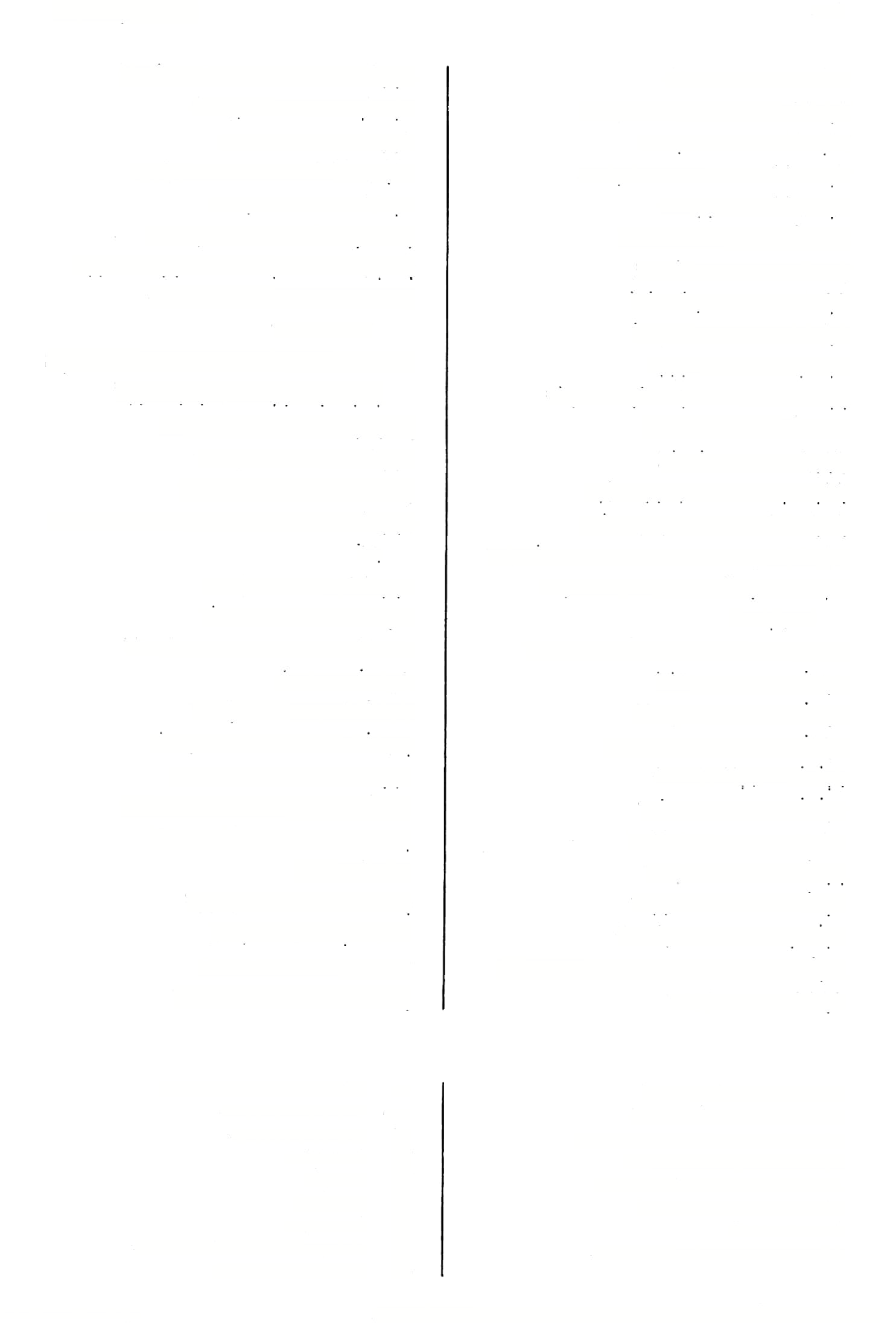 לא  תציתו  ליה/להו תופסים )גט׳  א א יעוד( תפסי ם רע״א( )כתו׳ כא סע״א, לא  תציתינהו תפס אותו )ב״מסגב( תפסיה ח׳: לא תציתו תפסו ב ועוד( )כתו׳ פד תפסי" צ״ל:  לא כג סע״ב( )״׳ כלל״35 תצערינן לא תפסם )ב״בלוא( תפסינהו אל תצערם כלל כלל תצעלינהו אנו תופסים, נתפס )ב״בלדבס תפסינן )בר׳ יג א(  אל תצערני לא  תצז&רן תפסל )יומא כסב( תיפסל28 )סוטה יב א(  ותצפנהו תצפניה ח א(  תופסות )ערב׳ תפסן )כתר נ א, כ״ב כא א(  תקבל תל3ל תפסתם אותה )כתרפדב( תפסתוה תקברנו לא א, ב״ב קכא ב( )תע׳ אימיה תלכריה )תמר כה א(  תפסה אותם תפסתינהו אמו ד א(  תוציאנה א, זב׳ א, קיד׳ סו )חגי׳ יא תפלה  )נפל( תקברם מז׳מט תלבלינון )ע״זסהא( עין...  תבקע תי9לע עינא... תקדם )מג׳ ל א ועוד( תילרדם )=חתעור( ח׳ ושמ״ק: תיקדום מב-פסב( תילדים תפרה )=  תפר שלה( )עירו׳ פא א 2( תיפלה תתקדש תקדש )?יד׳יבב( תילדוש תיללש36 )ביצה ל א(  תפרש <כחרמזא( תפ.ךה )נ( תפרוס תפרול תקדש כתרמוב(37,קיד׳גב( תלליש תפדה כ״ם29) )ערב־ כו א־ב תפרול תלדמיה   )סרכהאכ״פ(  תקךילנו תלולי    )ב״מ סט  רע״ב38, קח  ב39)  ר׳ תקילי תפשט )בעיא( )ערב׳ ד ב(  תתפשט תפשוט תלשוט תעמדו• ר״היזא,חול׳פוב(40) תלומו n׳: תפסי )יב׳כגרע״א( תפשי תקנו תלוון41 )בר׳ניא(  תופסים תפשי30 לתקנה לתקן סב׳ טו א ועוד( לתלוני42 לתלונה תלוני, תפסו תפשיח32 )ב״בנחא2( )ב״בנדא( תלשיה31 תפשיחא מ׳: תקינו )שבת כד ב( תלוני תיפשיט33 )שבת קם סע״א( תפשט )תפטר הבעיא( )עירו׳ כ ב ועוד(  לתקנו לתלוניה )גם׳ עזב> תפתח תפתח הגהתי, מ׳: ליצערן, רש״י: לטרדן. מ׳ אה״ת וע״י לי׳ בת״א. הגהתי, מ׳ ד׳: תקדוש. מ׳, ד׳: תקדש. ה׳: תקילי. כי״י: תקילי. מ׳, ד׳: תקימו. כפם׳ קטז סע״ב 2: ד׳: תיקון, מ". תקון. פס׳ פטב2-ד׳: לתיקוני. (35 (35• (36 (37 (38 (39 (40 (41 (42 רש״י: תיפסל, ם׳: תפסל. רש״י, מ׳: תפסל, ד׳: תפסול. כלום שימוש בבנין קל מיוחד לערכין? מ׳: תפסין, ואולי צ״ל: תפשו? גם מ׳ ואה״ת  - בשי״ן, ה׳: תפסיה. 
 = קציצת ענפים של הדקל. מ׳: תיפשוט.  = חרישה ראשונה, שאינה עמוקה. (27 (28 (29 (30 (31 (32 (33 (34 הודפס מאוצר החכמה מילון ארמי עברי לתלמוד בבלי / מלמד, עזרא ציון בן רחמים )עמוד 456( 113141 440 תקועיא —תיקני )בר׳ נס א( חזק תקיפא תקועות )= התוקעים( 4(32 ר״הלא( תקועיא חזקה )ח( )כתי׳ סבא( תקיפא תקיר ידי                     חזק יך תקיפי ר )סנ׳יארע״ב( ת קיפאי קדמאי54 תקופ)ו(תא44  )תול׳סב(  תקופות החמיצו ה ב, ב״מ פג א> <בר׳ תקיפו לא תקוץ  <ב״בםב( אל תקץ, אל תכרת )ב״ספגא( חמוצים תקיפי תקוץ  )ב״מקחא( תכרת )ר״היאא( שקים במצות תקיפי במצות תהלג )פס' כה ב ועוד( תיקטול קשים 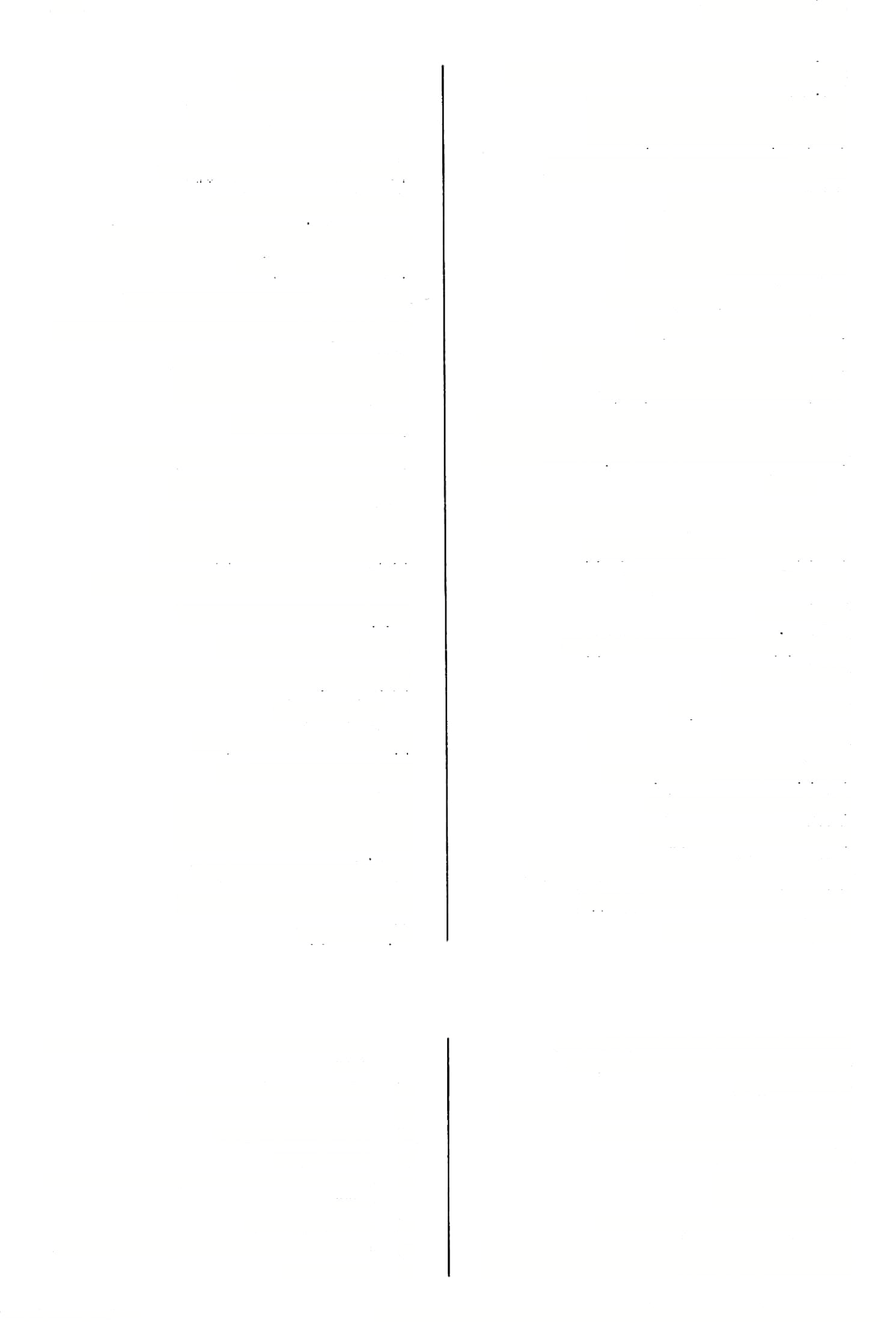 )גט׳סב( תקיפי )ב״קפגב( תהךגהו תקטליה תקיפים )ר״היאא, תע׳כגבועוד( תקיפי תקשך3ו)נ( )ביצה ל א> תקטריה תקיפים ראשונים )סג׳ יא יע״ב> תקיפי קמאי55 תקיל   <סנ׳ קב א-חדני׳(   שקל חזקים ב- מדני'( צב )סד תקיפין תקל   )ב״ק קיט א, כ׳׳מ ע א, ערב׳ יט א45)  שוקל קשות )חול׳כדא-ח׳( תקיפ)י(ן תקילא   )בר׳ כד כ, מג׳ יז א(  שקולה תקל56  )שבת סו ב(  שקל תקל)א(   )תמיד לב ב- ח׳ ורש"־־( שקל )פ" ט( תקיל46 תיקלא47  )מ״קיב,ב״בנדא(  סקל  מכשול48 תקילי   )ב׳׳מ סט  רע״ב49, קח  ב50)  שקולים )= בעלי )חיל׳נטא( )משקל( שקל תקלא משקל( משקל )= כובד( )ב״מפא( 5 תקלא תקילין   <ב״מ מד ב( שקולים ( = בעלי משקל( )פ״ט( שוקלת <ב״מעטב( תקלא7 תקילתא   )סב׳ כבא- מדניאל( נשקלת מכשול, תקלה , ב״ב נד א( 58 )מ״ק  י תיקלא ך׳ תקומו )חול׳ פו ב( 5 תקימו1 שקל )ב״מ פז א, בכו׳ נ א( תיקלא תקן תקין רז׳ ה׳: תקלא <שם> תקלה עצמך52 תקן <2 )תמיד  ם ב תקין נפשך תלתא  תיקלי    )שבת קמ א, חייל* נט א(  )משקל( שלשה שקלים תקינו53    תקנו תקיני  )ב״בצב(  תקנתי שוקלים 5(94 <ערכ׳ יט א תקלי תקיני  )ב״בקעברע״א(  מ׳ ה׳: תקינו שקלו a )תמיד לב תקליה תקיעתא  ס־״הכזאועוד(  תקיעות שקלים )יומא נה ב ועוד( תקלין60 תקיף  )ב״מסדבועוד(  תוקף )ר״היטב( תתקלקל תיקלקל61 תקיף   )ב״מ קו ב ועוד(  החמיץ תקמץ )סוטהידסע״ב( תקמוץ תקיף גזירתא   )שכת לגב(  נתחזקה הגזרה תקן  )בר׳כבסע״א(  ח׳ פ׳: אתקין תיקני    תקנה תקיף  <מ״קכאא,םנ׳יחב(  תקיף, חזק תקיפא  )ב״מסדא( תקיף תקוני - מ׳: תקינו. ב״ב קעב רע״א: תקיני, מ׳ ה׳: תקינו. מ׳ פ׳ ר״ח ורש״י: תקיפי קמאי. מ׳ פ' ר״זז ורש״י, ד׳: תקיפאי קדמאי. מ׳ א״ס ורש״י, ד׳: איתקל. מ׳ ה׳, ד׳: תקלה. כנוסח ע׳ ור״ח ו״רש״י": דמתקיל תיקלא, ד׳: דמתקיל ארעא. פ״ד-ם׳, ד׳: דשקלי. כתוב על שנים מי״ג שופרות )= קופות( שהיו במקדש. מ׳: וש ותקלקל. (54 (55 (56 (57 (58 (59 (60 (61 פ״א - ד״ח: תקיעתא, פ״ב - מ׳: תקיעתא. מ׳ וד״ו ואה״ת, ה׳ ד' א ורש״י: תקופות. מ׳, ד׳: תקל. כ״ב-כי״י  וע׳, ד׳: אתקיל. מ״ק-ע/ נוס׳: מתקיל. מ״ק  - ע׳ ור״ה ו״רש״י", ד׳: ארעא. ע׳: חופר בקרקע ומשוה פניה. ה/ נוס׳: תקולי. כי״י, ד׳: תקולי. מ׳: תקומו, ר׳ ב: תקומן )= תקומו(. כלומר : הרגל עצמך ליפנות בשעות קבועות )עי׳ רש״י( ברב׳ כב רע״ב - התקינו - מ׳ פ׳: תקינו. שבת כב ב: (43 (44 (45 (46 (47 (48 (49 (50 (51 (52 (53 מילון ארמי עברי לתלמוד בבלי / מלמד, עזרא ציון בן רחמים )עמוד 457( 113141ה                                                  ודפס מאוצר החכמה 441ת                                                                                                             יקני — תרגמו תיקשי ח׳ ורשב״ם: )ב״כקלסע״ב( תקשה תיקני62  )ע״זעאב(  ר׳ליקני תקשה תקשי ע ב ועוד, סו א*■׳( תלן.נה )ב״ק תיקני תקשה )קושיא( גב״קקיזא( תקשי תקנו ב ועוד( )שבח קמו תקנית תקשה )= תהא קשה( תיקשי תקנום )בי׳ לגב ועוד( תקנינהו חלב תלבא תקנן   )סוכהנאב(  טובות, נכונות לרבץ )ס״קוב( לתלבוצי תקנה תקנתא תרבי     תגדל 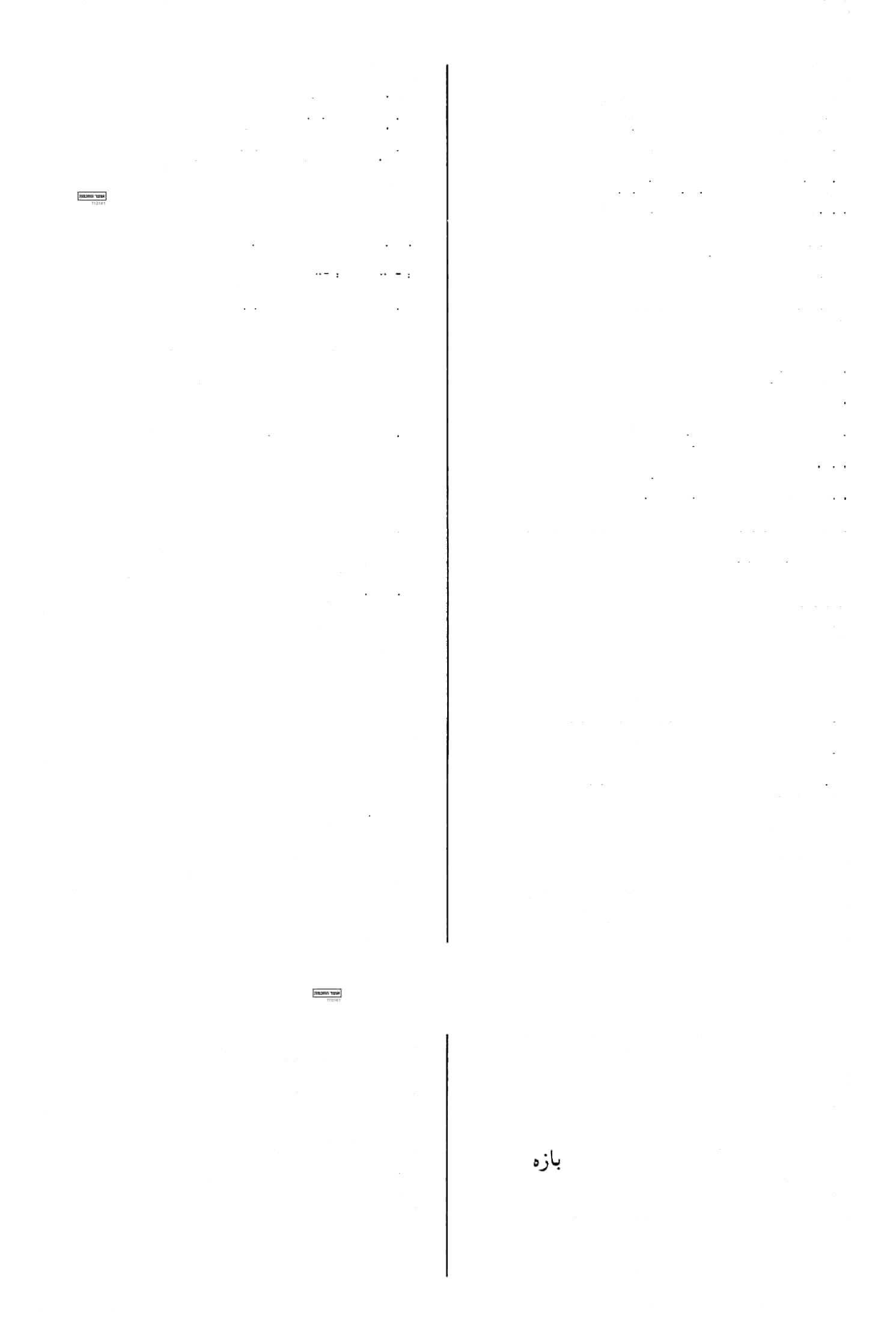 תלביה   )הול׳קכזא(  חלבו תקנתם תקנתו )כתר קם ב> תקנתיה תקנתייהו תלבייהו  )חול׳ פ א 2>  חלבם תלביצא67   )מ״ק ו ב ועוד(  גנה )לפני הבית(, חצר נ א> תקנתנו גט( תקע תקנתין תקע תלביצא   )מנ׳פבב(  חצר הישיבה תרביצי  )תע׳וב(  חצרות )ועי׳ ע׳( תקע )צ( תוקע )ר״הכטאועוד( תקע תקע תלבץ אפלני   )ב״בוב2,צחב(  חצראפז־ן )= חצר פלטין( תוקעת אנו תוקעים )חול׳ פה א> )ר״הכטב( תקעה תקעינן )מג׳גא( תרגום תרגום68 תקפו העולם )גם׳ עז ב וערד( למא תקף ליה תךגום ג א, ס:׳ צד ב( מג( תלגומא )= גבר חליו( פרוש 6  ועיר׳ ל ב ועוד( תלגומא9 תקפא64   )שבו׳ לה ב - מדני׳(  תקף פרוש <עיר׳ מה א, ב״בקמהא( 7 נהל דע א תל גומא0 תקפה  )ב״מוא(  תקפה נהללעא תלגומיה71  )מ״קכחב(  תרגומו אי תקפה  )ב״מסדא( אם מחלצת, אם תחמיץ תקפי ?רחמי  )ב״מפהב( מתחזקים ברחמים הפא תלגימו72    כאן )= בבבל( פרשו תקפו, גבר עליו כ, טו א( ה )חגי׳ תקפיה תלגימנא    פרשנו תקרב )שבת יג א וערד( תקרב תלגימנא73  לסבי     )שבת קלד ב(   מפרש  של תקרא )6 6כתו׳עהא,א יכ׳קיחב(5 תיקרי הזקנים תיקרי מ׳: )כתו׳עהא( תיקרייה תרגימנוה74  )ב״בפחא(  ר׳ תרגימנא תקרעוניה מ׳ ה׳: )ב״בקלב2> תקרעוהו תלונמא/מה75    פרש אותה תקרעוהו )שם> תקלעוניה תל$מה   )בר׳ יהא ועוד(  פלשה )= פרש אותה( תקרעוניה כי״י: )ב׳׳כקלסע״ב> תקרעיניה תרגמו      ר׳ תרגימו והע׳ שם תקשה   )גט׳נגסע״ב(  ח׳: תקשי )=  תהא קשה( פס׳ מב  ב - מ׳: תרגימו, ד״ו: תרגומו. סנ׳ כה  א - מ׳ ור״ח: תרגימו. מ׳: תרגומא. בכמה מקומות בד׳: תרגמו, אבל בכולם במ׳ )וה׳(: תרגימו. מ׳: תרגוהנא )ן(. ה׳: תרגימנא, ם׳: תרגימנ׳. בכמה מקומות בא בד׳ "תרגומא": יומא לז  א )מ׳ מ'  ב ול׳: תרגמה(, לז ב )מ׳: תרגמה(, ביצה כז ב )ר״ח: תרגמא, מ׳: תרגם׳(, מג׳ לז ב )ם׳: תרגם׳(, לח א )מ׳ ור׳ א: תרגט׳(, בכו׳ י ב )מ׳: תרגמי׳(. (70 (71 (72 (73 (74 (75 מ׳: ליקני, כ״י ספ׳: תקנה.  63( כי״י, ד׳: ניקני. מ' לי׳. מ׳: תיתי ליה. מ׳, ד׳: תיקרייה. יסטרוב גוזרו מן "רבץ", שהיו משקים את הגינה בהרבצה. בעל עה״ש גוזרו מפרסית  צע = חצר. מ׳ ואה״ת, ד׳: תרגומא. בכמה מקומות בד׳: תרגומא, ובס׳ בלא וי״ו: תרגמה: עיר׳ עו ב )מ׳(, ב״מ כט ב  ה(, ורש״י(,  םנ׳ מב א )מ'(, מג א מ(,(. זב׳ כה ב )מ׳ ורש״י(. (62 (6*1 (65 (66 (67 (68 (69 מילון ארמי עברי לתלמוד בבלי / מלמד, עזרא ציון בן רחמים )עמוד 458( 113141ה                                                  ודפס מאוצר החכמה 442 ללי אלפי   )עירו׳ נו ב(  אלפים תרדא —מךמייה תרדא   )ב״מ כ רע״ב76, כרי׳ יח ב77)  ר׳ תררא לליטא82  )ביצה כט  רע״א83, ב״ק צז  סע״ב84, חול׳ קכד  א85) עכבו אצלו )גס׳סחב( נפיח תרזהי[י]ה78 רבע )הקב( שורים ב ועוד> )עירו׳ קד תרו תליאכתליטא  )ביצהכחרע״א( תלוי בכף מאזנים תרוד )גט׳ סם א, ע״ז כט א( **וודא תיריי*ה86  )שבת קט ב(  ר׳ תירייקי לא תרדי  )בר׳ כסב(  לא תשבר )= תשתכר( תיחיקי שלה נדר(, מאב- ח׳( ]תירייקה,[ תרווייהו    שניהם תרןקי 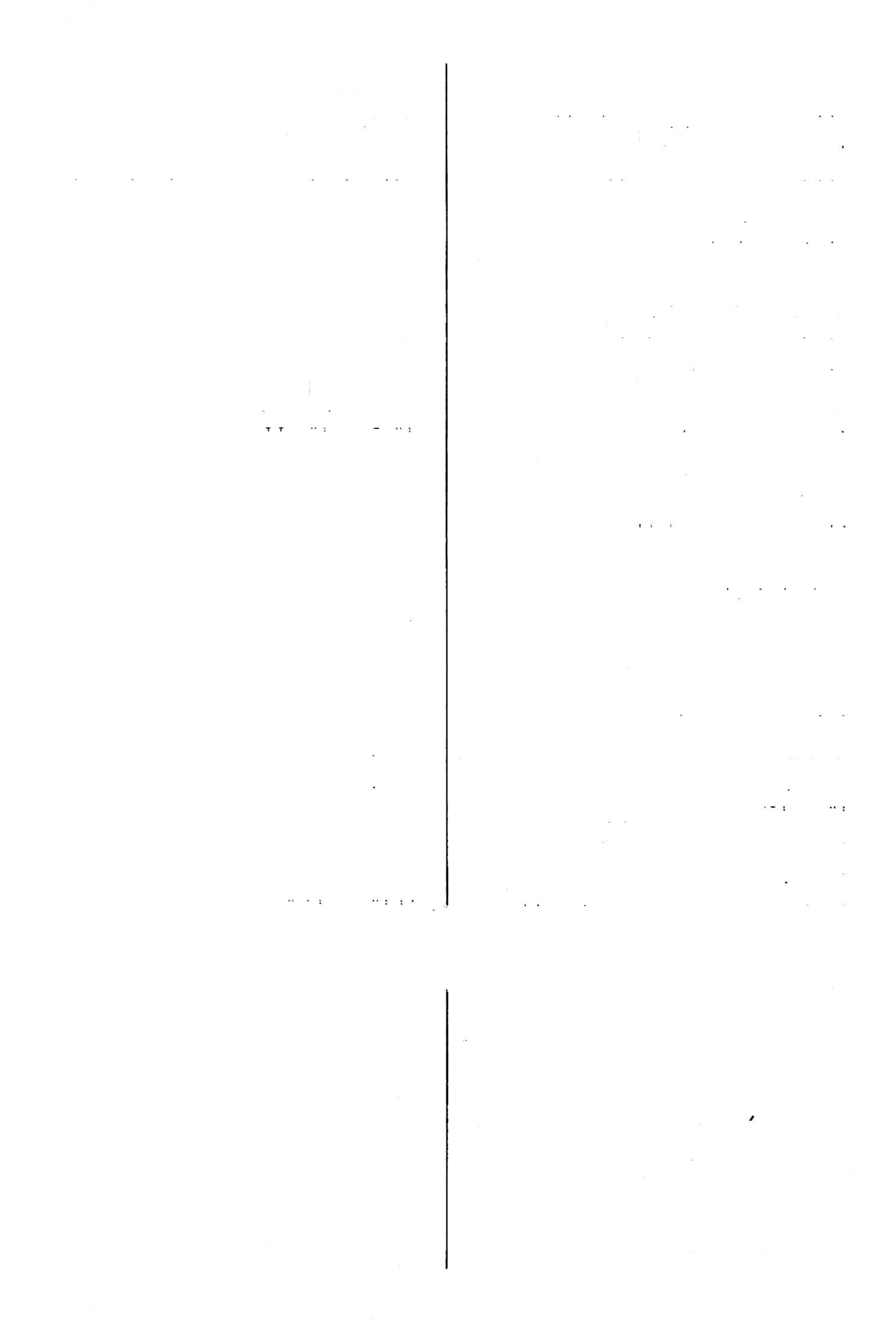 )שם( תיריילי87 תרווייהו תגנחי  )שכת לז ב ועוד( שתיהן )= שתי לליל   )גט׳ פה ב(  גרש ההלכות( שנינו אותן גרושים )ש® לליכין תרודייכו  )כר׳ מחא ועוד(  שניכם תורם ם סע״א ועוד( )בכו׳ ללים תרוינן  )שבו׳  א א( שנינו שנים שנים עשר 8 לרין תריפר תירוכין  )גס׳ פה ב ועוה  גרושים תרום  )יומאנגרע״ס  תרום ר׳תרתיסרי )שבתלגס תריפר8 תרום  )ב״מכבאפ״גופ״ד(  ד״י וכי״י: תרים שנים עשר אלף א ועוד( )ר״ה כג תריפר אלפי תירוצא  )יומאיזס  ישור, תירוץ שנים עשר ךוךשי שנה לריפר ירחי שלא לתרוצח79  )נדר׳טזא(  אשרה תלץ, תקן )ביצהיזא, יב־נוא( ללי? לתרוצי סומא  ז1ביךא  !שכת םי רע״ב(  אשר תלץ׳תקו 2שר, ב ועוד( )שבת קג לליץ הליכה עשרה ט ב, יבט׳ סג ב(  נרדשר )בו־כ׳ לליץ ותריץ?80 תרוצי  )בר׳ סוב( מזדקף,  מועשר 89 )חול׳חסע״ב( ישרים לליצי תרהייה ח )גטין סחב( תרחיה לליצנא90  )ב״קקיאס  אני מושב תתרחק )תמיד בז ב> ר׳ תרח* י ללכית91  )יב׳ קטו ב, קטז א( גלשת תרחיקוהו )סנ׳צוא( תרחהזוה תרם לרם תריטא ר׳ )ביצה בטא( תרטא תלמודי )על שם מקומו( )גט׳לחא> תלמודאה תריטא ר׳ )ב״קצזסע״ס תרטיא  תלמודיים92 )שבת כאס תלמודאי שנים תרי (T) תטיל )ב״ממבב( לילמי שוקה סז בי8, מר מג א ועוד( )שבת תרי )נדר׳נאא( תטיל)= תלזוג( )נ( לילמי שרוי )סוכה יבב( תלי תטילהו תרמייה שנים עשר ד א -מדני׳, כדי׳ ו ב( )ב״ב תלי קשר בשר נחשים עם בשמים וסמים נגד סם המות" )ר״ב(. מ׳: תליסר, אה״ת: תרתי סרי )אבל נמצא גם "תריסר שני׳'(. רש״י: מונחים על הדף כדרכן. מ׳ ה׳ ר׳: מתריצנא, וכן ב״מ סג רע״א. מ׳ בשניהם: תרי1. וז״ל הגאון בשערי תשובה סי׳ רל״ג )אוצה״ג עמ׳ 22(: ״יש עצים כן )= כאן( ושמן תרמדי ומביאין עניים מיהן ומסיקין בהן ועולין מאיליהן ואין להם דמים. וכשאיכרין ועריסין פונין ממלאכתן לערבית עניים שבהן כיון ששוהין בשדה במלאכתן שיעור שעה או חצי שעה כל אחד מביא  חבילה  אחת על  כתיפו  מאותן  תרמדי להיתחמם בה. (88 (89 (90 (91 (92 פ׳ה׳ע׳ור״ח:תררא. ע׳: תררא. ע׳, ד׳: תרחיה. מ׳ ו״רש״י": לתרוצי. מ׳: מתרץ. ד״ש, ד״ח: שרי, מ׳ א״פ: ליתרו. מל״י    לז  1  ן V                  - שלישית )=  כנראה שם מדה, השוה "וכל בשליש", יש׳ מ יב(. ע׳, ד׳: תרטא ופלגו תרטא. מ׳ ה/ ד׳: תרטיא, רש״י ד״ו: תרטא. ע׳, ד׳מ׳: תרטא. ע׳: תיריקי, א׳׳פ: תיריאקי, מ׳ לי׳. =   ׳fyfc.<x<A}׳  , theriaca "רפואה מתוקנת מן (76 (77 (78 (79 (80 (81 (82 (83 (84 (85 (86 <87 מילון ארמי עברי לתלמוד בבלי / מלמד, עזרא ציון בן רחמים )עמוד 459( 113141ה                                                  ודפס מאוצר החכמה מרמינן—תשמתינהו לא תרתח  )כר׳ כט ב(  ל א תכעס תרתי    שתים 443 ת[י]רמינך93 שעתך  )ע״זלדב(   *תטילךשעתך93 תרמינן  )בכו׳סאא(  אנו תורמים תר)ת(י2    שנים תרנגל תרנגולא )שבתבסע״בועוד( שתים עשרה תרתי סלי תרנגלהבר מס׳ סח ב יעוה 9 ברא תלנגולא4 שתים תרתין3 תרנגלהאגם )חיל׳ סב ב יעיד( תלנגולאדא מא שנים )תרתין( [תלי]4 תרנגולים )כתו־ מא ב( תתגולי תרתין   )נזיר לה ב - נם מ׳. אבל בסמוך: תרין( תילתת  )חול׳צוא( תרתת, תפחד 
לא תשג)י(חין 3ה    )נדר׳ צא  ב - נז׳(  אל תשגיחו 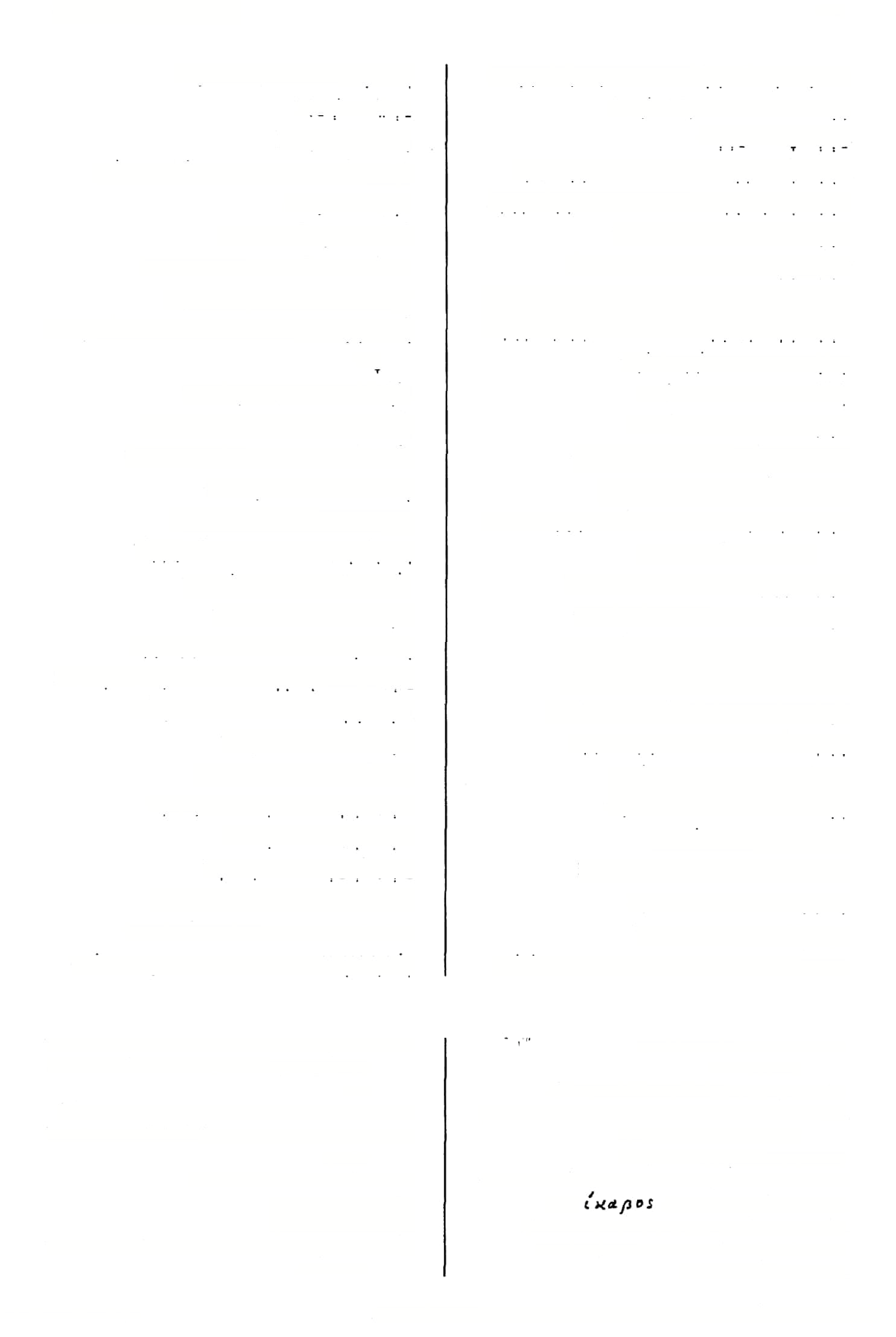 בה5 ’לשדי5  )שבתקיא(  תשליך  )נ( לא תישרי )ב״קצבב( אל תשליך )ז( תלנגדלתא   )שבת קמה ב ועוד(  תרנגלת תךנגולת[א] ברא  )שכחקכחב-ם׳( תוץגלתהבר תרנגולתא דאגמא   <חול׳ םבב> תרנגלתהאגם תרנהו  )ב״קקאא(  שרה אותם 
תרע   )עירו׳ עג א - מדני׳(  שער 
תלעא   )שבוז לא ב ועוד(   שער95 תשךייה  )יב׳סגא(  תשליכהו, תזלעהו )ב״בצב> שער מאחר תרעאאפלא תשדר  )בר׳יחב(  תשלח )נ( שער זול עד ב( )ב״ם א דלא תר לא תשוור  )פס׳קיגא( אל תדלג "רש(, : מקדם שער <ב״מ סג ב> תלעא חריפא לא תשייליה  )שבחגב(  אל תשאלנו תשי-ימה )ב״בקלגב( תשומנה שער בכיר לפני הקציר( 
תר אחרפא  )ב״כצכס שער מקדם תישכח  )שבת קנב א(  תמצא שץלים )של בנין( )עירו׳ נח א( תלעי לכי תשכח  )בר׳ ים א ועוד(  לכשתמצא **תשלומי5 מעליא  לב׳ צ א> תשלומין גמולים )ב״מעדב( שערים )של סחורה( )ב״מעבב( שערו )= מחירו( תרעי תלעיה תשלומתא  )ב״מקדא-בשטר(  תשלום תישלח )שבתקיא(  תפשט 
תישמט )גט׳לורע״בט תשמט תשמיישתא6    תשמיש, תשמישה תרעייהד   <שם> שעריהם )= מחיריהם( תרצא96  )ב״בקערע״א(  תרצה, ישרה תרצה   )חול׳ סד ב( תקנה, ישבה תרצה  לב׳ פח ב ועוד> ?שר אותה תשמישו תשמישם תישמיישתיה תישמיישתייהו תרצוה  )גט׳להא( יעזרוהו תךצ[י]נהו  )בר׳ סא סע״ב - מ׳(  ישךם תשמיש   תשמש )תשמיש המטה( תשמש  )עיר׳עהב(  נז׳וד״ש: תשתמש תשמתינהו  )שבח קל א, חול׳ קטז א> תנדה אותם ת רצת   )שבת סב א ועוד(  תךצת תרקבא  )קיד׳יאא(  תרקב97 
תךר א    )ב״ק קח  ב98, ב״מ כ רע״ב", כרי׳ יח ב1)  שוטה שבח קיב סע״ב - מ׳ ורש״י, יומא עב ב - אה״ח, סוכה נג א - מ׳ מ׳ ב ואוז״ת, ר״ה כז א - מ׳ א׳׳פ ול׳, בכו׳ מא ב -מ׳. מצוי בעיקר במסכתות המיוחדות )נדרים וחברותיה(. 0נ׳  צז א 2  - מ׳ ואה״ת ועוד, כתו׳ סא סע״א - מ׳ ואה״ת(. כלומר: אל תשימו לב לדבריה. א׳׳פ, ד׳: נשדייה. רש״י: תשלומין. צורת נקבה, ובצורת הזכר )"תשמיש"( השתמש הארמי לחיי אישות. (2 (3 (4 (5 (5• (5•• (6 ר״ת וכ״י  םפ׳, מ׳: תורמינך, ועי׳ ד״ס אות ז׳. ר״ח: תשא אותך שעתך, רש״י: ירום מזלך. שבת עח א - ד׳: תרנגולת, נדה נ ב - ד׳: תרנגול, גטין סח ב, סט רע״א - מ׳: תרנוגל׳! גם במובן המשאל: שער המקח. ד״ו: כי דתרצא, ד״ח: כדמתרצא, כי״י לי' "הכי... מר". .  rf                      שלשה קבים, מיונית - מ׳ וע׳, ה׳: תארארא, והוגה: תררא, ד׳: תדןרא. פ׳ ה׳ ע׳ ור״ת, שאר כי״י: וזראדא, ד׳: תרדא. ע׳. מ׳ לי׳. ד׳: תרדא. (93 (93• (94 (95 (96 (97 (98 (99 (1 מילון ארמי עברי לתלמוד בבלי / מלמד, עזרא ציון בן רחמים )עמוד 460( 113141ה                                                  ודפס מאוצר החכמה 444 ני —תתיא ת לתתא10 )ב״קכגב( למטה מתתא )שבתק מטא,מרכדא( מלמטה )מתתא)ה1נ )ב״בזא( מלמטה תתאה  תחתון תתא[ה] )שבתקבב2-מ׳וא״פ( תחתון תתאי )שבתחרע״ב( ח׳:תתייה תתאי )עירו׳טוב( למטן 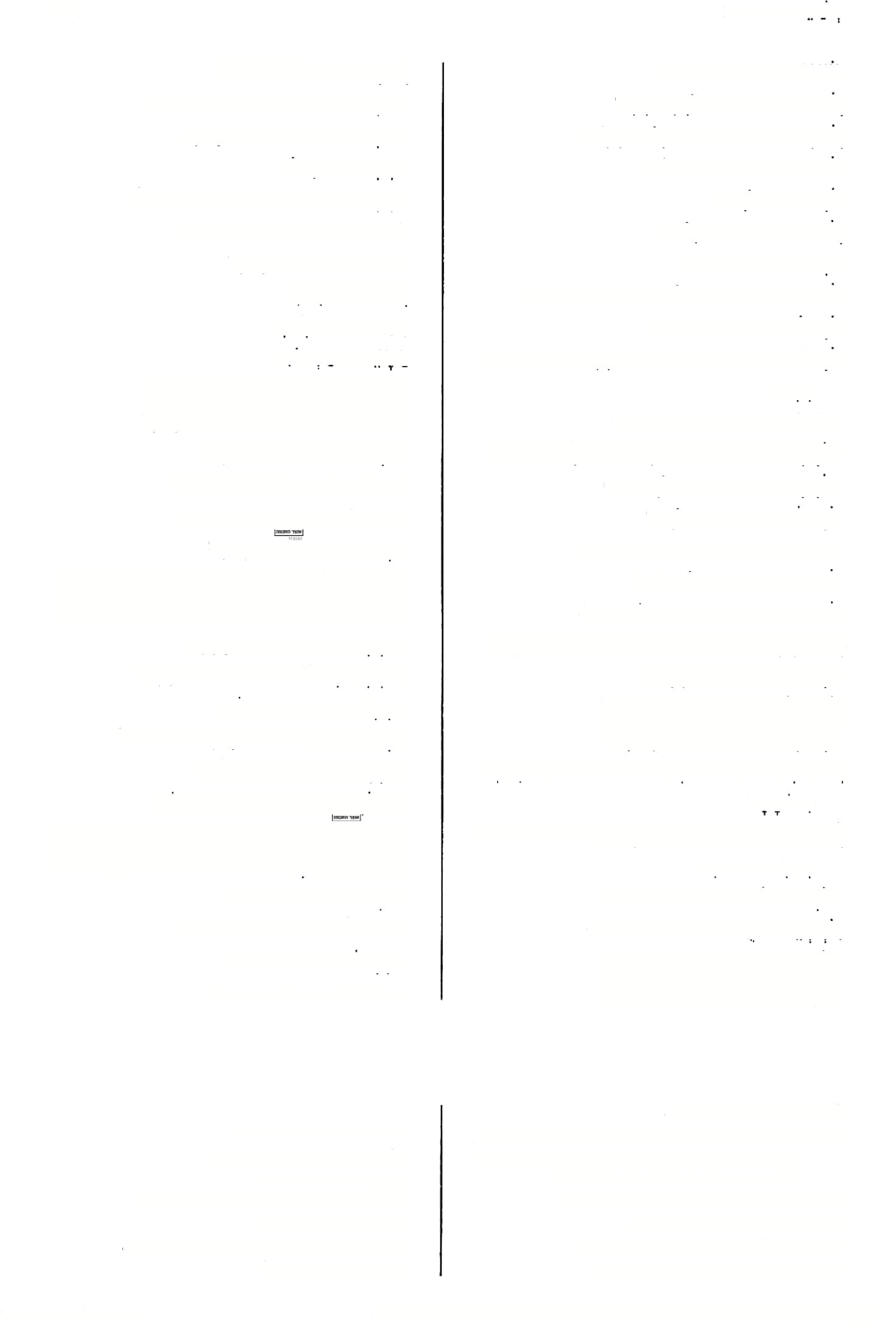 תשני )עירו׳קגא( תתרץ תשפר )נדהנ יא> תשעה עשר תשסרי )בר׳כ ה ברעת( תשע עשרה תשע )עירו׳פ בב ועוד( תשע תשעין  תשעים 
תשפיץ )יב׳סגא( תשפץ 
תשקול  תקח, תטל למטן מלמטה תחתונים לתתאי מתתאי תתאי תשקינן )קידו׳עא( תשקנו) תשקה אותנו( תשרו )שבתק לוב( תתירו 
תשרי )ב״ם «א א, ע״ז כב ב> תשרה )במחיצתה/ )קידרעאסע״ב( למטן )לתתאי)ה12 תארח 1 )ב״בעגסע״א( מלמטן )מתתאי)ה3 תישרי )תמו׳כטא( מ׳:תשתרי תיתאכיל )בכו׳ט זא( תאכל דתתכה14 )ב״מיטב( ר׳תיתבה תתברר )ב״מקזיס ר׳תיתבייר תתפז-י )כתו׳צזב( תתבזה תיתפייר15 )ב״מקזא( תובר)= תשארבורה( תתכן )ב״מקגרע״ב( תתבן) =ישאר בה תבן( תיתפעיה )יב׳טהא( תתבענו תיתבעינהו16 )יב׳מברע״ב( תתבעם תתברך )בר׳נ אב( תברך תתגני )כתרסהבם תתגנה) מ׳- ג״פ( תיתזהני17 )סנ׳קיבא( תועיל תיתורא )נדר׳סאא, ב׳׳בכאא> גשר 
תיתורא דתפילין )מרל הא( גשר של תפילין תיתותב18 דעתיה )שבתנברע״א( תודשבזיעת תיתזיל )ב״מסוב( תוזל 
תיתז-יל19 )כתו׳נ גב  2( תזדלזל תתחזו )בר׳ל ה ב( תראו 
תתיא )ע״זמוא( מ׳: תיתי תישתבאי )כתרנ אב( תשבי) = תלקחי בשבי( תישתכע )כתו׳פ הא> תשבע )0 
תשתון )שבתק ם ב( תשתו 
תישתוק )זב׳פטא( כל כי״י: נשתוק 
תשתי )פס׳קיגא( תשתה )ז( 
תשתי )מ״קדא,םוטהוא( תשתה )נ( 
לא תשתכח )ב״מפ ה ב,בכו׳יה ב,כזא( לא תשכח תשתלם )כ״מעגא( תשלם תשתמש7 )עיררעהב( תשתמש תשתעפיד )גט׳לס ב( תשתעבד לא תשתעו מידי בהדיה <ע״זיאא> אל תדברו עמודבר 
לא תשתעו בהדיה  דאיכו8 )ע״ז לה ב( אל תדברועם איבו 
תיש)ת(רו9 )יב׳לזרע״א( תתירו תשתרי תתר)= תהא מותרת( תיש[ת]רי )תמו׳כ טא - n׳( תתר לתתא )ב״קקיגב,ב״במהא( למטן ה׳ואה״ת, ם׳:מתתאי. מ׳: דתיתב׳, ה׳: דתיתביה. מ׳ ה׳, ד׳: חתבור. כצ״ל, ם׳: תיתבעינהי, ד׳: ליתבעיניה. מ׳ ד׳, פלו׳: תיהני. א׳׳פ ורש״י ד״ו, ד׳: איתותב, מ׳: דתייב. מ׳ )ב״פ(: תינוול. (13 (14 (15 (16 (17 (18 (19 מ׳ וד׳׳ש, ד״ח: תשמש. כך הנוסח בד' ונד, בכ״י ספ׳: לא תשתעו - מיניה דאיבו, וכך כותב הב״ת, ומפרש: פי׳ לא תאמרו דבר שמועה כשמו. ור״ח גורם: לא תשתעו ליה לאיבו. הגהתי ע״פ שבת קלו ב. גם מ׳: תישתרו. ה/ מ׳: לתחאה, ד׳: לתחתאה. הגהתי, בכל כי״י נוסח אחר )עי׳ ד״ס(. הגהתי, מ׳ לי׳ "לתתאיה הוה קאי". (7 (8 (9 (10 (11 (12 הודפס מאוצר החכמה 113141 טילון ארמי עברי לתלמוד בבלי / מלמד, עזרא ציון בן רחמים )עמוד 461( תתיב — מיתרע תתםר27   )נדר־ פס ב(  תאסר התעביד  )ע״זיסע״א(  תעשה 445 a   ,תתיב2, היתיב    משב )ז® תהייה   שבתחרע״ב(21)  הורידו, השפילו )ת(תעפב מב׳ מ א- כל כי"'(  תעכב תתייה ר׳ )זב׳יטרע״א( תיתייה22 התעשרו )ב״מנטא( תתקתרו תחתונה )קידו׳עאב( תתייתא תתקבל )ביצה לח א> תתקבל תחתונות 2(3 2 )ב״מ קטז ב, חול׳ קים ב תתייתא אלתרגז )מנ׳מבא( 2 )לך(8 לא תיתהוף תתאי ךתודיתא )פס׳ ח םע״כ> תחתוני התחתונות ולא תתקטלון  )כתו׳ ים א(  ואל תהרגו )ח׳( ’תתקיים28  )עירובין נד רע״א(  ר׳ יתקיים 
תתקיף  )מג׳ מבא( מ׳:תיתקוף 
תיתקפי)קפי(  )עירו׳ נגב(  תהאצפה)רש״י( תתרגם מתניתך  )ב״ק צא ב ועוד( תפרש  משנתך29 תתרגם   שמעתיך      )ב״ס  עז   סע״ב(   תפרש 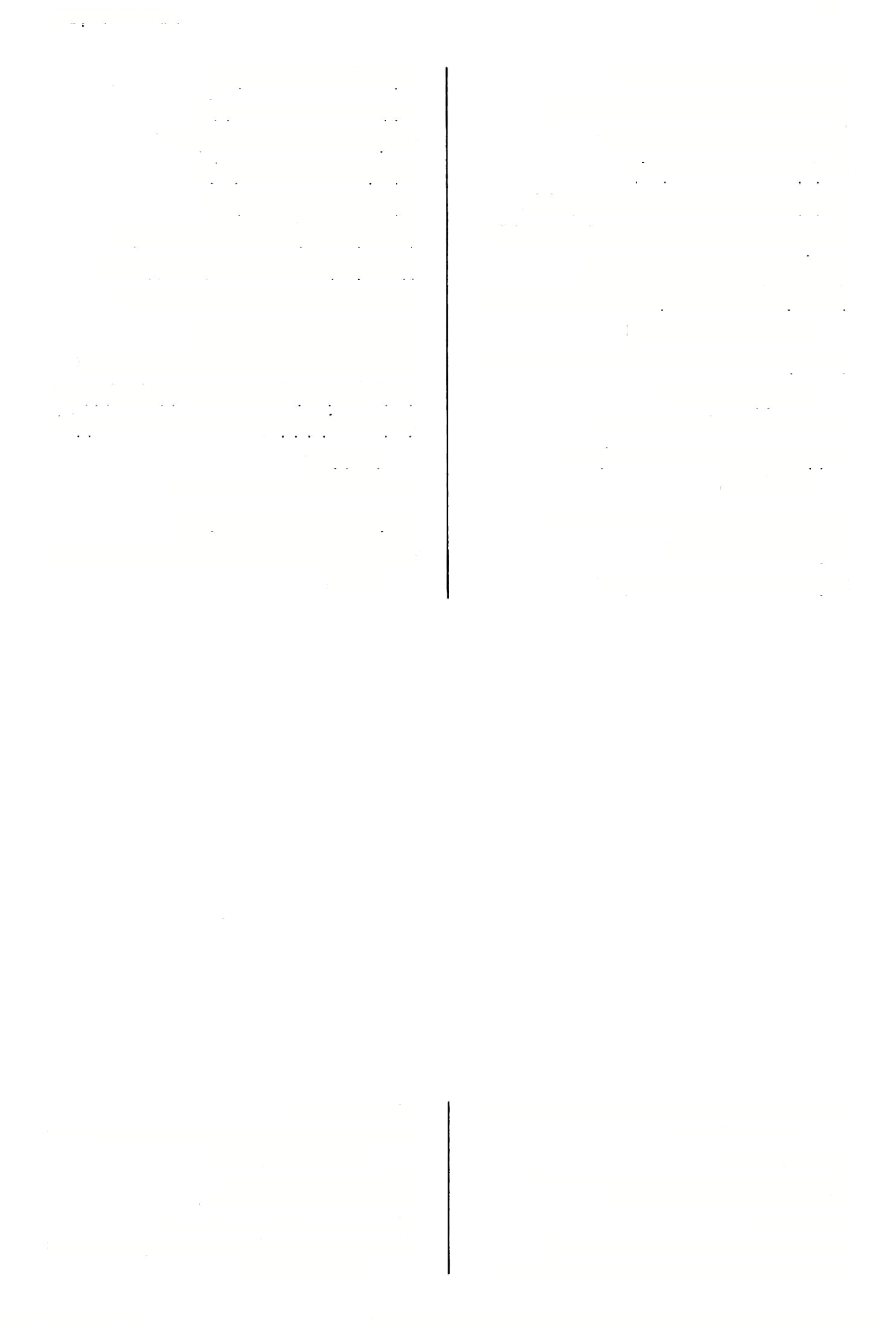 שמועתך30 תיתרגם31   <ב״ב עזב>  ר׳ תתרגם תתפשר   תכשר )= תהא כשרה( לא תיתלו כיה בדקי סרילוי  )ב״ב  ז א ועוד(  לא תתלו בו בקבוקים ריקים 
לא תיתני  )סוטה כב ב, מם ב 2, תמו׳ ג ב24, נדה לו  סע״א25) לא תשנה )=תלמד( תיתנייא  )קית׳לבא(  מ׳:תיתנייה תיתנייה  קידו׳לבא(26,סנ׳פב(  תשנהו )= תלמדהו( תתרחק )תמיד בז מ ת]תרדוק]32 )ת(תםך1י )נדר׳פרע״ב-ת׳(  תרחץ )הגוף( תיעשה התרועע )= נט חרא( )ב״ב תיתרע תיתסר )אפר(   תאסר רעועה( תיתםר)א(  )נדר׳ כג א - n־> תאסר מ׳, ד׳: תתקיף. ד׳: דתתקיים ביך ותוריך חיי, מ׳ אה״ת; דתוריך)אה׳׳ת: דתאריך( חיי ויתקיים בידך. = הברייתא שאתה שונה. = הלכה של אמורא ששמעת. ה׳: תיתרגים, מ׳ ורשב״ם: תתרגם. אה״ת וע׳ )ע׳ חשך(. מ׳: תדחק, ועי׳ בברכות סב סע״א בבר׳ )ועי׳ ערוך שם(. (28 (28• (29 (30 (31 (32 עירו׳ נד סע״א: תתיב  - מ׳ אה״ת: תיתיב, סוטה יט א: לא תיתב־מ׳: תיתיב. מ׳, ד׳: חתאי. ר״ב בע׳, מ׳: תתי/ אה״ת: תתיה, ד׳: תיתיה. ד׳: תתיתא, ם׳: תתאתא, תתייתא. ד׳: תתני. ד׳: תתני. מ׳ לי׳ "ולא תתני ולא מלידתה". מ/ ד׳: תיתגייא.   27( מ׳: דא׳ תתסר, ד׳: דאיתסר. (20 (21 (22 (23 (24 (25 (26 מילון ארמי עברי לתלמוד בבלי / מלמד, עזרא ציון בן רחמים )עמוד 462( 113141ה                                                  ודפס מאוצר החכמה תיסוני טעויות דפוס — מס׳ ברכות תיקוני טעויות־דפוס בתלמוד על פי כתבי יד ברכות 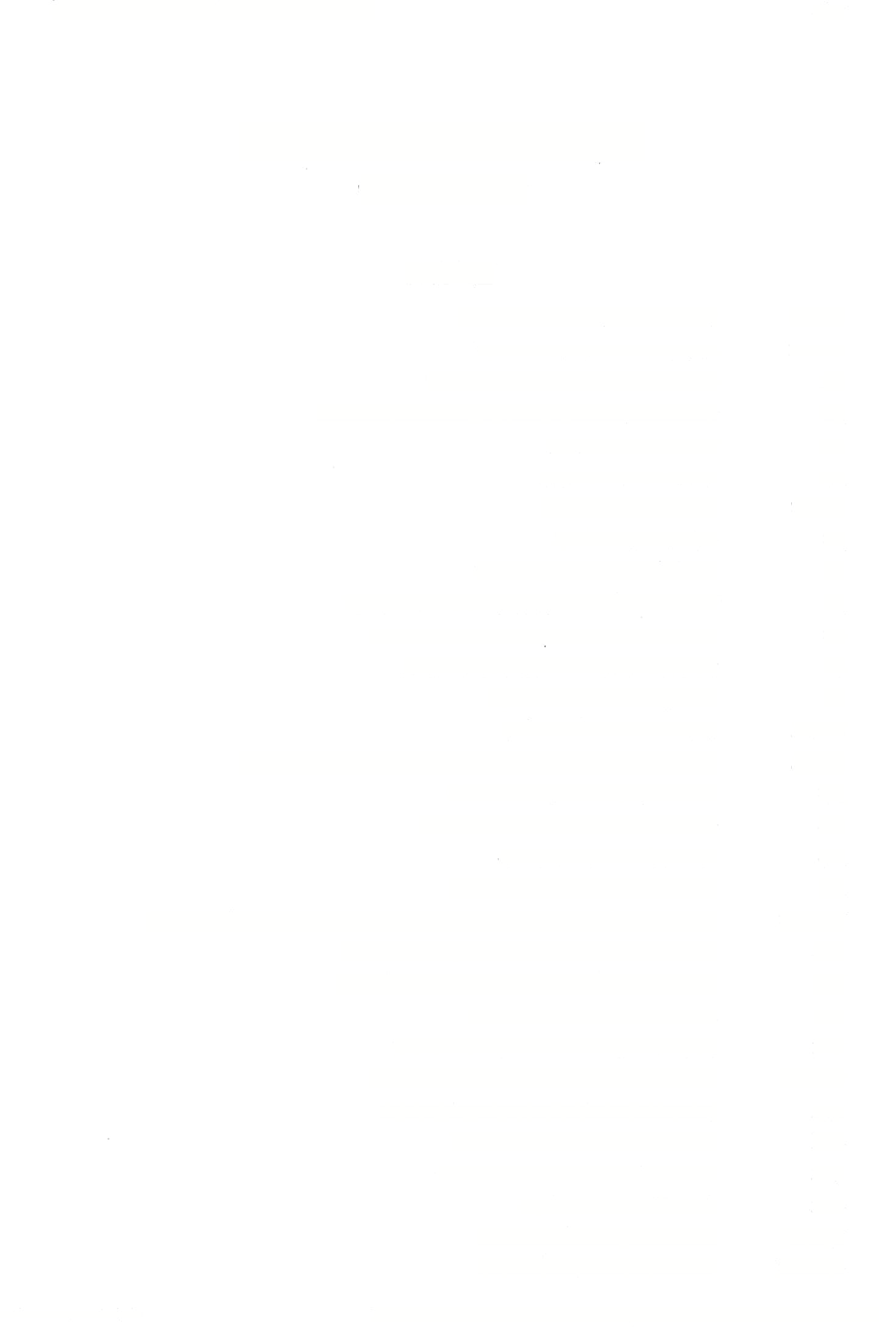 ובעו לה מיבעיא - מ׳: ובעו מיבעא בתרי וכשרי  - מ׳: בתרי וכשירי 
הא לא קא סמך -מ׳ שט׳: הא לא קסמיך 
אי איכא מאן דשמיע עלי  - אה״ת: אי איכא דשמע עלי 
שבישא-רו׳:שבישתא 
וטעמאטעים-ח׳:טעום 
כי כסלא - מ׳:  כי כיסלא 
שלייתי־־מ׳: סילייתא 
קא מהליין -רז׳ פ׳ רע׳: קא מחללי 
אגרא דבי הלולי  - מ׳ אה״ת וט״י: אגרא דבי הלולא 
כי חיורא  - ד״ו וט״י: כי חוורא, אה״ת: כחוורא 
זבניה לבכירותיה - ט״י: זבנה לבכירותיה 
לא אקנא  ביה-נז׳: לאאיקני 
לכנפי למר  - רז׳: ליכנפי למר 
לשלוחא דצבורא - אה״ת: לשליחא דצבורא )ושם ט״ד: לצבורא( 
וחשיכו ועיילו - נל נוס׳ לי׳ "ועיילו" 
כמשחל בניתא - ט׳ ורז׳: כמשחל ביניתא 
עד זיבולא - ט׳ רפ׳ עד זבילא 
ולא פסיק חוכא - n׳: ולא פסק חוכא 
וב״ש האי ובלכתך בדרך מאי עביד להו - כי״י: וב״ש הכתיב ובלכתך בדרך הני מילי דמטה ואתא - רז׳: ה״מ דקא מטית ואתית 
משום דקטליה לנוב - n׳ ואה״ת: משום דקטל לנוב 
אגמיר בנייכו - ם׳: אגמרו בנייכו 
כמה מעליא הא שמעתתא  - רז׳: הא שמעתא 
שלוחא הוא דעוית - רז׳ 9׳: שלוחיה הוא דעוית 
הוו קא מצערי  - מ׳ ואה׳ת: הוו יתבי ומצטערי 
לאדכוריה - אה״ת: לאדכורי, מ׳ לי׳ 
אושפיזכחיה - רז׳ ואה״ת: אושפיזכניה 
מסרקאי - אה״ת: מסרוקאי 
מגנבו מדידן  - רז׳: ליגנבו מדידן 
ובזעא - רז׳ וטרד: בעא למיבזעיה 447 ב רע״ב ג רע״ב ד ב הב הב הב ו רע״א ו א ו ב ו ב ז א ז ב זב ז סע״ב ז סע״ב ח א ח א ח א ט ב יא רע״א יא א יב ב יג ב יד ב יד סע״ב יח ב יח ב יח ב יח ב יח סע״ב יט רע״א הודפס מאוצר החכמה 113141 מילון ארמי עברי לתלמוד בבלי / מלמד, עזרא ציון בן רחמים )עמוד 463( 448 תיקוני טעויות דפוס — מס׳ ברכות הכיט בילווהכיט בילו-ד״ו:הכיטבלהוהכיטבלה, רצ״ל:  טבולו רבנ חמןתקן-רו׳פ׳: אתקין באושא הוה -ט׳:באישא הוה כריכור יפתא-צ״ל:כרכו ריפתא כ א כבסע״א כבסע״א כבב איבריך אנא בכולם כי״י: לברוך- כב ב גברא דחי)ונוספועי״אי ו למעלה( 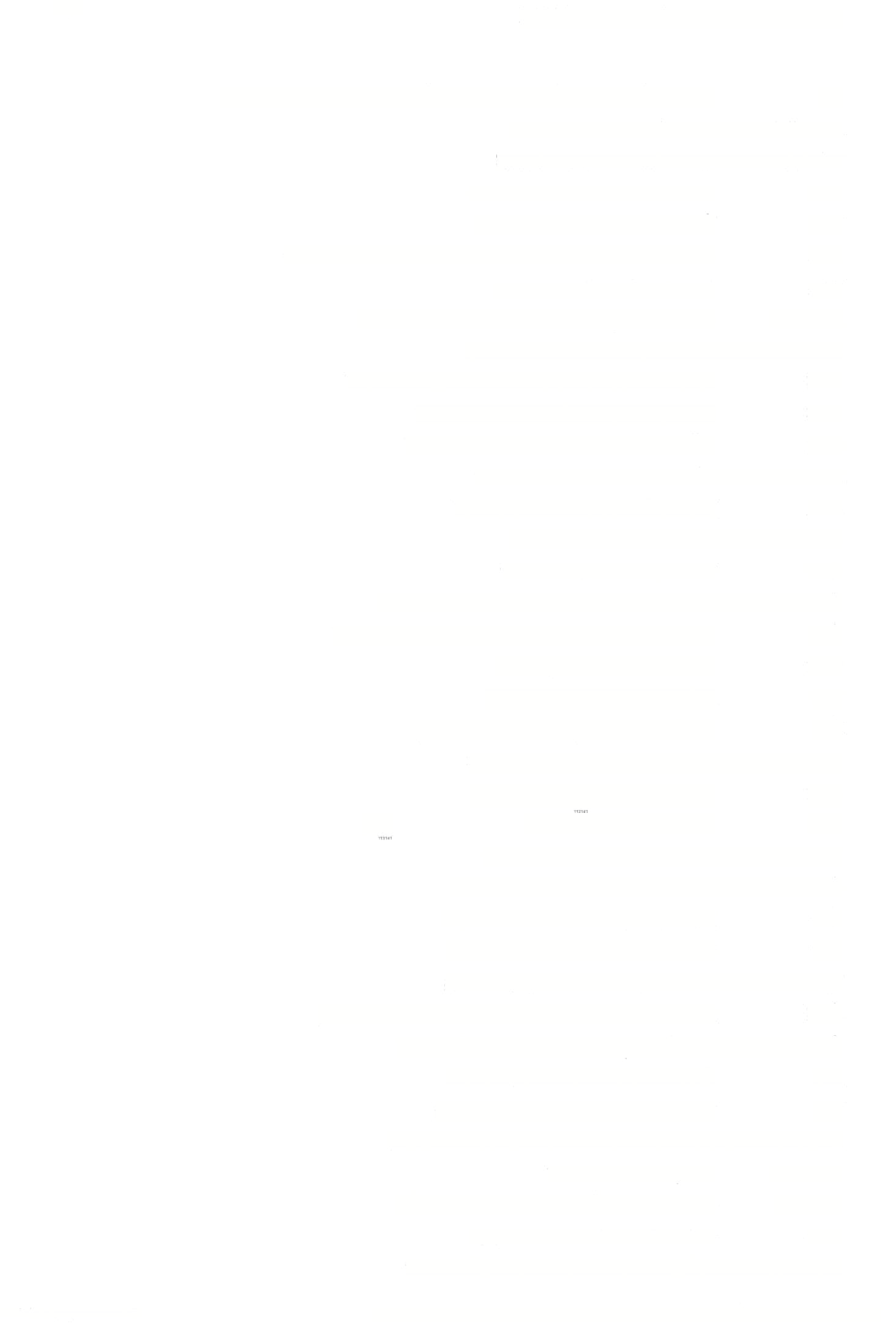 מ׳ שט׳: גברא דחויא- כגא והדר איסק כי״י: והדר אפיק - כדב לפלוחיל ביקיסר -פ׳:דאימיפלח ליה בי קיסר כזסע״ב מעברי לך מ׳ ואה״ת: מעבריןל ך- כחרע״א איפייס אה״ת וט״י: עשה בשבילכבוד אבאפייס - כח א לאקנויי,פ׳:לאיקנויי ד״ו: אתיל קנאויי, כחא שבתא מ׳ וע״י: שבת/ ד״ר: תלתא שבתי- כח א ולטעום מידיולמיתי-מ׳: וליתי אנאי כילנאל חדושי-ב״ר: לחדותי כחרע״ב כט ב ח׳: ואיעציבו -  (2) ואעציבו לארע״א דיהואעבד-רז׳:דהוהעביד לאא הלכתא גברתא מ׳ פ׳ וה״ג: הלכתאג ברוותא לאסע׳א בגברין( )מ׳: גבר בגברי רז׳ ואה״ת: גברא בגוברין- לאב עדיף מיניה כי׳י: רבא מיניה - לאב סק לאגרא כי״י: סליק לאגרא- לגא לגב      לכולהוש בחידמרך-רו׳:לשבחיה דמרך בפקתא כי״י רע׳: דמצליב בקתא - לד סע״ב ף:דניגרדיה כיה יכידנגרריה לה ב 1==! טובאגריר-ט׳ גריז־ אוזוקימ זיק-רו׳פ׳:אזוקי מזיק להב להסע״ב להסע״ב   אנסיגרון-  כי״י וט״י והק׳: אכסיגרון לוא      ומיג רעממלח -מ׳:ומיג ריעי ממלח לוכ      לנץ דרמונא- ח׳ שט׳: לנצה דרמונא לזסע״ב -לח רע״אכובא דארעא-ט׳:כוכא דארעא מברכינן מ׳ שט׳: האיד ובשא דתמרימכרכיןעלויה- לח א לגרעיניה פ׳ רז׳ גל׳: דשקלוהל גרעינותיה - לט רע״א לחולשא דליבא-ט׳:לצירחאדלבא מ א מ ב      מינקיל אינקימארעא- פ׳ וד״ו: מינק מ סע״ב -מארע״אבושליכמרא- פ׳ ה״ג וט׳: בושלי כומרא רימיןכ נדי-ע׳:כינרי מ סע״ב תאני דולבי ב״נ וטרד: א״רי וחנןדובלי-מ׳ מ סע״ב תמרי ורומני כי״י: תמריו רמוני- מאב מברע״א   תליסרר יפתי- ם׳ גל׳ ד׳י וט׳: חליסר דיפי מילון ארמי עברי לתלמוד בבלי / מלמד, עזרא צירן בן רחמים )עמוד 464( 113141ה                                                  ודפס מאוצר החכמה - מס׳ ברכות תיקוני טעויות דפוס - ט׳ ווז׳ וד״י: דיסתנא שדרו להו ריסתנא 449 מבא - מ׳: קירעא אחרינא - מ׳: לאורוחי קריעה אחרינא דעתיה לארוחי מג רע״א מג א האי נרקום דגנוניתא-ט׳: נרקיס לאשתמוטי נפשיה הוא דעבד- מ׳: לשמוטי נפשיה מגב מגב - אה״ת וט״י: תלי, מ׳: תלו תלה ליה קורא מגב - ט׳ וב״נ: דידבא 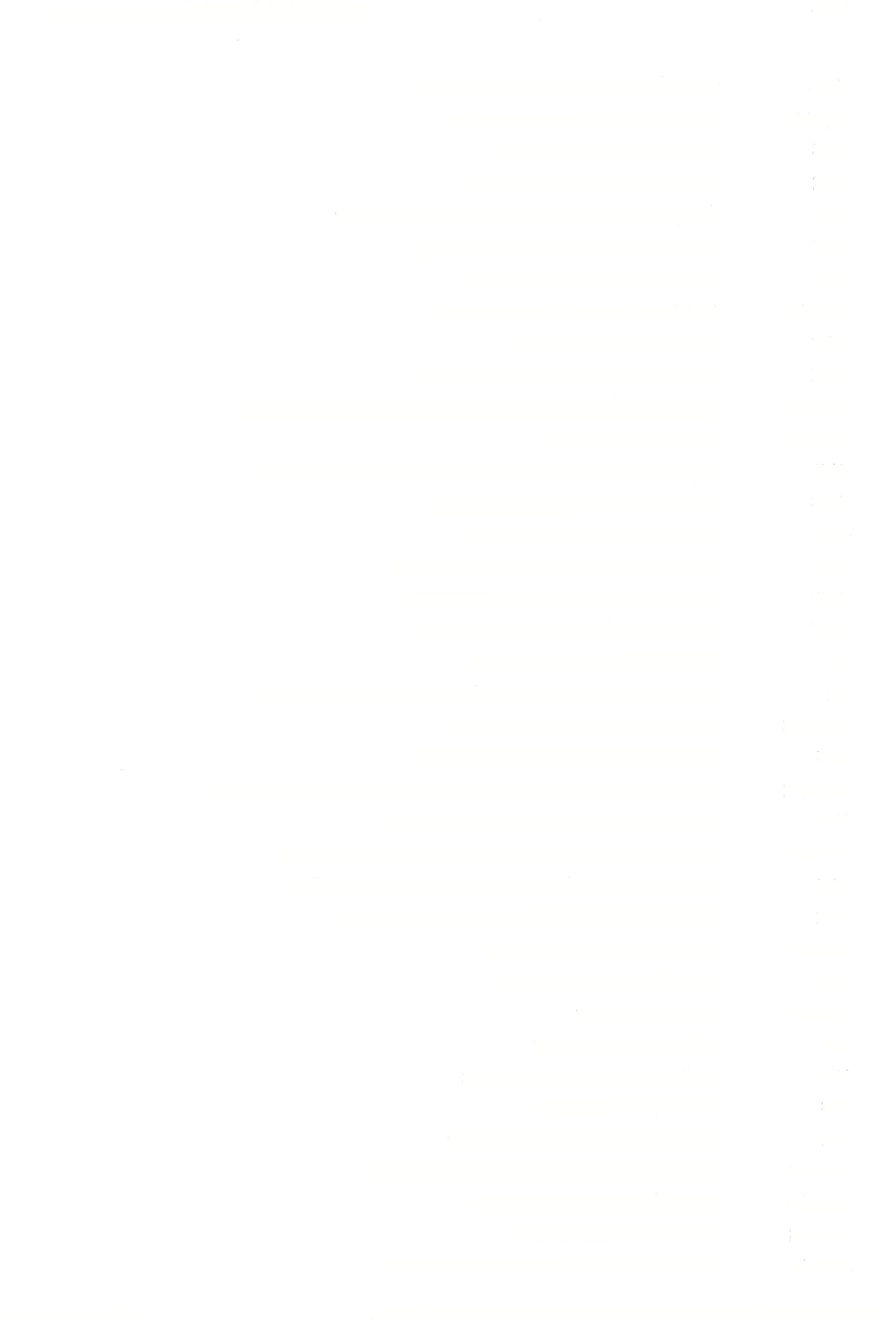 שריק ליה דודבא מד א - מ׳ וד״י ורש״י: מברכינן ואנן מברכין מד סע״א לשלקינהו־מ׳: לישלוקינהו אבל בעשרה עד דנייתי  - n׳: עד דניתיב מד ב מה ב - פ׳ ב״נ והב״ח: בריך איניש איניש לנפשיה בריך איניש לנפשיה מה סע״ב ניעלמר־מ׳: ניעולמר אילו מייתו לי ארדיליא  - צ״ל: אילו מייתו ארדי לי )עי׳ ד״ס( מז רע״א מזא - ט׳ ח־ש״י: מקיניה ידיע מקטפיה ידיע מח א כריכו ריפתא  - צ״ל: כרכו ריפתא כמה יקרא עבדינא לך  - מ׳ וט״י: עבידנא לך אורייתא היא דמיקרא לי  - n׳: דמוקרא לי ברכת מזונא לא גמרינא  - מ׳: לא גמירנא מחא מחא מח א מט א - מ׳: מתנו נהרבלאי מתני איפכא נא - מ׳: דמאיס, מאים הא במידי דממאים הא במידי דלא ממאיס במידי דלא ממאיס  - ני״י: דלא מאים ואי איכא גודא ליקו אחורא  - נז׳: אחוריה נב נא רע״א נא א - מ׳ שט׳: דלא אסח דעתיה, וצ״ל: דלא נסח דעתיה דלא ניסח דעתיה נא רע״ב וניתו ונזבון מיניה  - פ׳ וב״נ: וננזבנו מיניה נגא - צ״ל: ממכיך )?(, שאול׳ יל׳ וב״נ: מכיך והוה ממיר להו טורי נד רע״ב - מ׳ פ׳ ואה״ת: בעא למשלפיה - מ׳ שט׳: ליגלי, ליגליה עקר טורא ... בעי למשלפה יומא קמא לא לגלי... לגלי נדב נהב - ט׳ רפ׳ וב״נ: ורעו בך ורעיי בך נו רע״א פ׳ וב״נ: ואכפת לך ואכפה לך- נו א חזן־כי״י  וט׳; חזינן מדלי עסקר-צ״ל: מידלי אודרא מבי סדיא  - ט׳ וטרד: אודדא ומחוהו לרבא  - n׳: ומחוה 
למחוייה אחריתי  - פ׳ וב״נ: לממחייה נו א כ״ס נו א נו א נו א נו א - מ׳: דלימסר, ט״י: דליתמסר יהא רעוא דלמסר נו סע״א קם גלי לבי רומאי  - ד״ו: קם גלא טורזינא דמלכא  - ט׳: טרזיא נו סע״א נר סע״א - מ׳ פ׳ ב"נ: אישתמע בי מלכא שמעי בי מלכא נו סע״א מילון ארמי עברי לתלמוד בבלי / מלמד, עזרא ציון בן רחמים )עמוד 465( 113141ה                                                  ודפס מאוצר החכמה 450 תיקוני טעויות דפוס — מס׳ ברכות- שבת חזאי ונקיט־מ׳:  דנקטי נוב - מ׳: דמכסיית האי גלימא דמכסא נוב - מ׳: לא סליקי לא סלקי מבבל נזא - ד״ר: דמדליא וה״מ ומדליה דלויי קריא  - מ׳ וט׳: קדיא נזא נזב קורפראי - מ׳: קופדאי, וצ״ל: קורפדאי נזב - מ׳ שט׳: אכל בי׳ קורציה 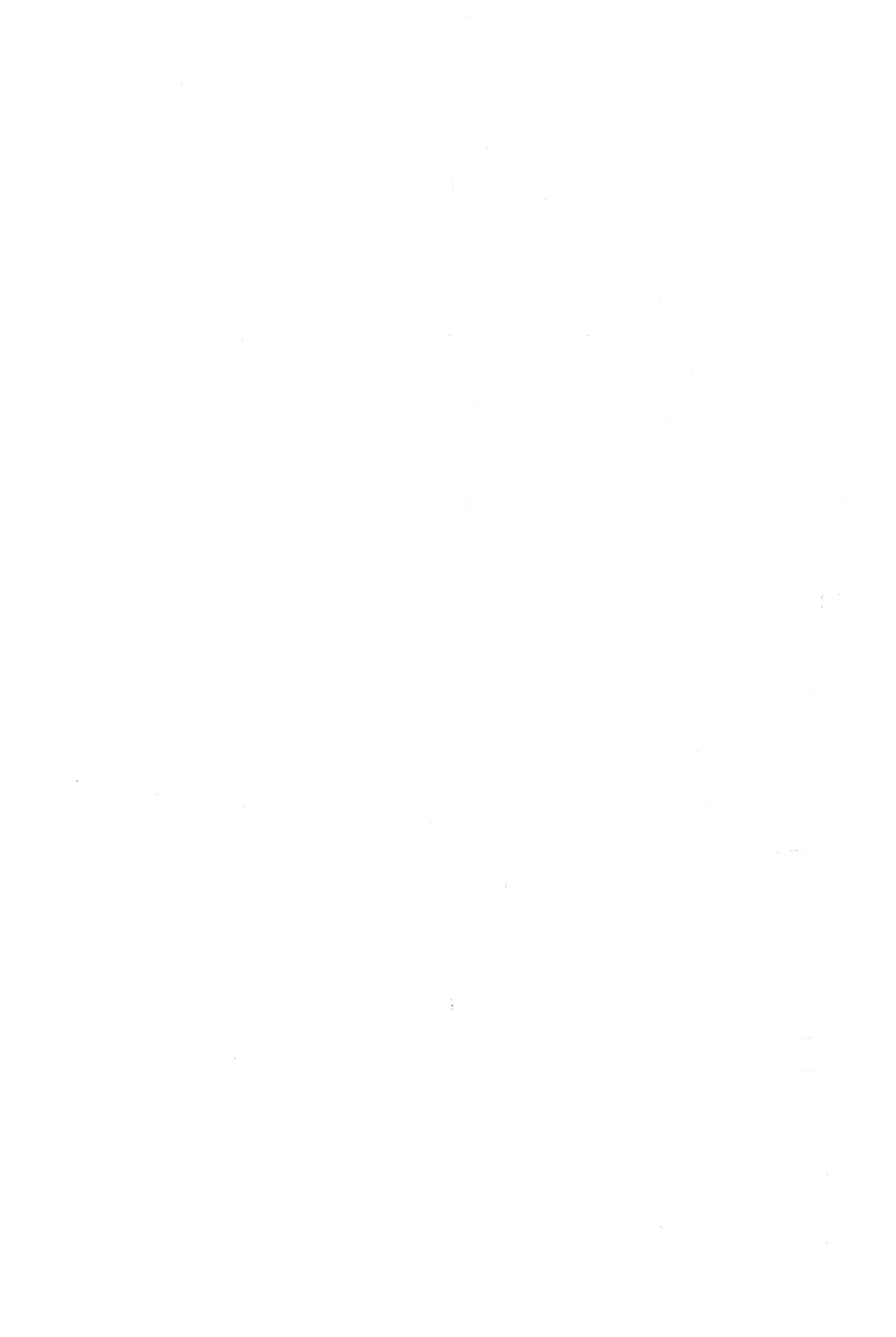 אכל ביה קורציה נח א ע׳: ומתגלגל ומגלגל- נח סע״ב - פ׳ וב״נ: וכיסלא מהאי גיסא וכסלא נח סע״ב - אה״ת וט״י: טרקא דהוה טריקא נח סע״ב - אה"ת  ורז׳ שט׳: כוכבי נח סע״ב  - נט רע״א ככבי - אה״ת: ומיחזי ומיטרף טריף ומתחזיא כטרפא וטריף נט רע״א - n׳: אובא טמיא כיובא ומיליה כיובא אובא טמיא כויב הוא ומיליה כויבין נט רע״א - ב״נ ראה״ת: וברוא גזיזי וברזא נטא כו  מפתח בבי מטרא-נז׳: מיטרא במפתח אבבא האי וגיחורי  משום ומשמשי ביממא  - ע׳: וגחירי קא שוינה אבא  - מ׳: )קא( שויא רבא )= שני אבא( אתא גייסא שבייה למתא  - ע׳: אתא גרבא בליליא וגרבה למתא ונשכא ובעטא-כי״י וט׳: ונכתא ובטשא קורין קליעתא  - צ״ל. קלעיתא לצויקי  גמורי-  ע״י: לצויקים גמורים על רבה תרצנהו  - מ׳: על רבא תרצינהו נטא נטב סב ס סע״ב סאא סאא סאב סא סע״ב - ט׳ ו3׳: קיבלא קבלה )3( סבא - מ׳ ומנוה״ח: ותרבי ולרביא ליה גויא סבא ובעינא למפני- פ׳: לאפנויי סב סע״א - פ׳ ט׳ וט״י: קפוץ שבת קבוץ קנה סגא - מ׳: בעויי מבעי והא מבעיא בעי לה רבה ו רע״ב היכא אשכחנא  - מ׳ א״פ ורש״י: אשכחן וולאי  ואותביה, דתתאי ואותביה - מ׳: וולייה  ותתייה אגב ומטניף  - מ׳: דמטנפי לביש ומתכסי  - אה״ת: מיכסי )כי״י: מכסי( והא מבעיא בעא לה רבינא  - כי״י: מיבעא בעי ה סע״ב ח רע״ב וז ב יא י סע״א - נז׳ ררש״י: שייף שאיף ליה מישחא י ב - בז׳ ואה״ת: לאיגלויי והא שבת ועביוא  לגלויי יב מילון ארמי עברי לתלמוד בבלי / מלמד, עזרא ציון בן רחמים )עמוד 466( 113141ה                                                  ודפס מאוצר החכמה 451ת                                                                   יקוני טעויות דפוס — מס׳ שבת יבאד                   בני חקליתא  - מ׳ : דחקלייתא קטולין ואשמעינן  - ד״ו: קטלן )מ׳: קטלן(, מ׳ שט׳: ואשמען לשיולי בתפיחה... רחמנא ידכרינך  - מ׳ ואה״ת: בתפיחא, לידכרך פשוטיהן מיהא ליטמא  - שאר ני״י: ניטמו אפרושי נמי לא ליפרשו  - צ״ל: לפרשו בלחי וקוקרי  - ט׳ וא״פ: בלותי ורב ירמי׳ מדפתי אסיר  - ח׳ : אסר 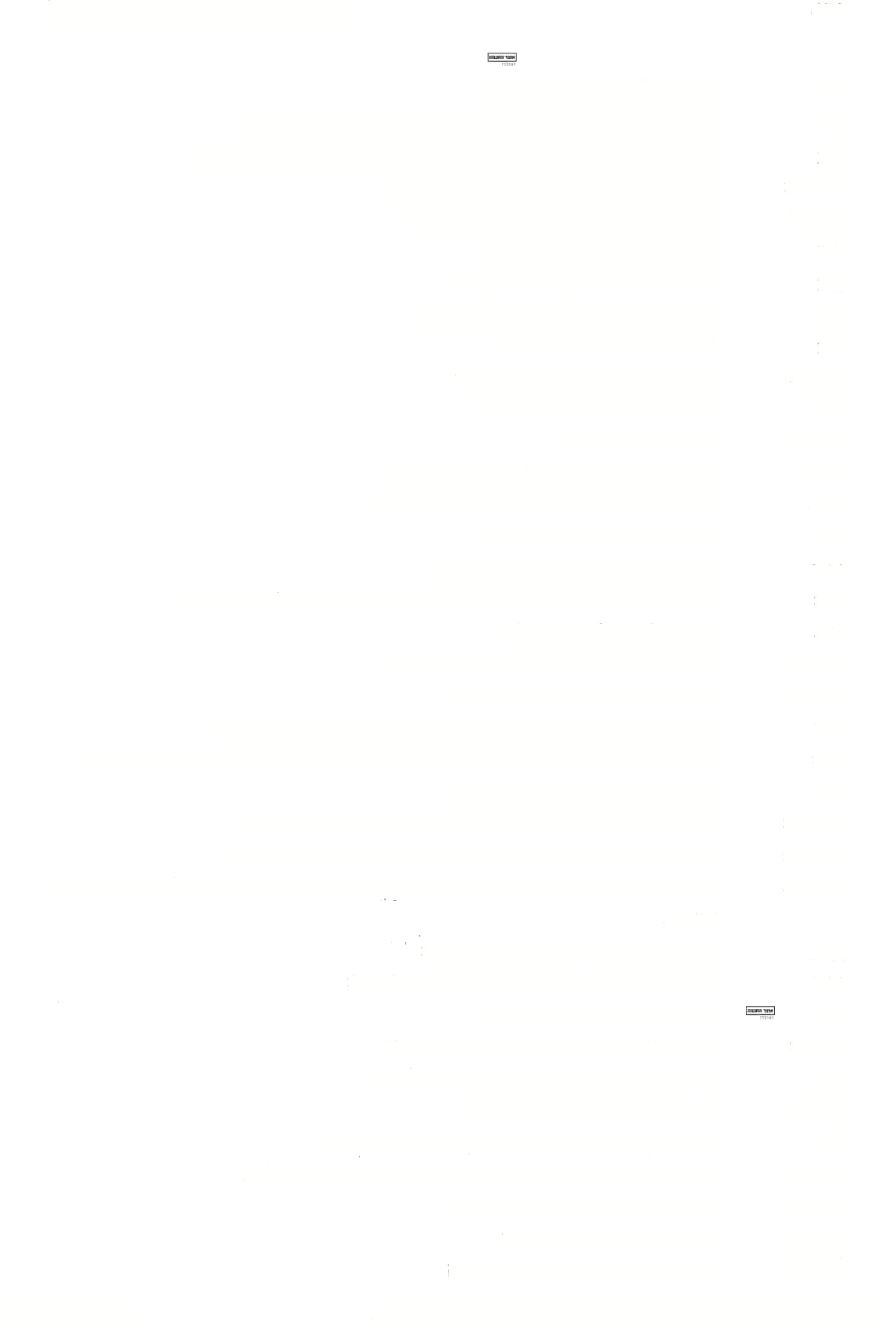 יבא יב  ב טז סע״א יז רע״ב יח א יח  ב - מ׳ שט׳ : דצביע מנא דצביעא לקצרא יטא - ע׳ : כרכי דזוזי כרכי דזוזי ב יט מבדרן )ג״פ( מ׳ ור״ן לרי״ף: מיבדרן להנהי ארבתא  - מ׳ וא״פ: ערבתא עטרנא-מ׳:עיטרנא איפרוכי מפרכן  - רש״י; מיפרכן, מ׳: מיפרכא נייחן כל בריחי מערבא  - ט׳ : כריהי מערבא אי זכאי גמירתיה  - א״9: גמרתיה דלא משקיל ואדלוקי  - ח׳ שט׳:  משקל כי הוינא בי רב משתתפנא - מ׳ א״פ וד״ש: הואי )צ״ל: הוה( משתתיפבא כ סע״א כ ב כ סע״ב כ סע״ב כא א כאב כבב כגא - גז׳: מדלקי דקא מדליקי עלי כגא דלא לזילזולי - מ׳: לזלזולי, וצ״ל: דלא לזלזלו דמחלפי בהאי  - מ׳ א״פ ח־" ש: דחלפי מאחרה ומדלקת -ד״ו: ומדלק/ אה״ת: ומדלקא, n׳: מאחרא ומדלקא כיון דלא אסור בעשיית מלאכה לא מזכרינן־צ״ל: לא מדכרינן )כמו להלן(, מ׳: לא צריך כג סע״א כג סע״א כג ב כד א - מ׳ שט׳: דתקינו ורבנן הוא דתקוני כד ב - מ׳ וא״פ: דהוה סניא לה )מ׳ לי׳( לכלתא דהוה סניאה לה לכלתה כו רע״א אמרה לה זיל איקשיט... אזלא איקשיט-מ׳:איקשטי, איקשטא זיל איתלי שרגא אזלא אתלא שרגא  - מ׳: אתלו אשרגא, אזלא איתלאי) צ״ל: אתלאי( אשרגא כו רע״א כו רע״א - מ׳ וט׳: לבוביא ושדא קשייתא לבוכיא כט א אבל קערה דמיפסקא, רש״י: מפסק, וצ״ל: מפסקא אי שתוקי לך  - מ׳: אי שתיקי לך במאי עסיקנא  - מ׳ א״פ רד׳ שת׳: במאי עסקינן מהו לכבות  - א״פ וד״ש ואה״ת וט״י: מהו לכבויי כט ב כט ב ל רע״א לא - אה״ת: פסיק דלא הוה פסק פומיה ל רע״ב - מ׳: אשכחן, נעיין ואשכחינן טעמא הכא נמי ליעיינן ל ב דלא לשוייה בני ממזירי -צ״ל: לשוויי בניה ממזירי )ועי׳ ד״ס( רעיא חגרא  - מ׳ ור״ח: רעיא מחגרא ועיזי ריהטן  - ד״ו וט״י: רהטן ואבי דרי חושבנא  - צ״ל: ואבי דירא ל סע״ב לב רע״א לב רע״א לב רע״א הודפס מאוצר החכמה מילון ארמי עברי לתלמוד בבלי / מלמד, עזרא ציון בן רחמים )עמוד 467( 113141 452 שבת תיקוני טעויות דפוס — מס׳ הוה מייתי להו דביתהו-אה״ת: מתיא דילמא... ומגליא לן  - מ׳ ואה״ת: ומגליא )לן( 
איתבר תריסר שני  - אה״ת: איתיבו תרתי סרי שני 
יתיבדעתייהו-אה״ח:איתיבדעתיה 
הוה קא בכי וקא נתרי  - ני״י: נתרן 
דמעת עיניה- מ׳ ואה״ת: דמעי )עיניה( 
אי נמי אדאני - ע׳: הרוני, וי״ג ארוני 
ושהין ליה כסא דהרסנא - מ׳ א״פ: ושהאי 
כיון דזוטרין נפיש הבלייהו - מ׳: זוטרן 
כי קאסלקי שחי־מ׳ ר״ח:שחו 
שאני התם דמיפסק כלי  - מ׳ רתוס׳: דמפסיק 
הוה מאיסן  - א״פ: הוו קא מיתווסאן 
בי כרעיה- מ׳ וא״פ: )בי( כרעיה 
אתיבי אפוריא  - מ׳: איתיב אפוריא 
בריך רחמנא דלא כסיפיה - מ׳ רא״פ: כספיה 
מטה גללניתא - ע׳: מטה גיליתא 
חזייה דקא מעצר ליה  - נז׳ א״פ ח־ש״י: דקא עצר 
לאהדורי אודרא - ע׳: אודדא 
דא׳מיטנפי-מ׳:מטנפי 
ממרטא דביני אטמי )2(  - מ׳: מימרטא, ר״ח וע׳: ממירטא 
דבר עבידא ביה מעשה - א״פ: דבר מיעבד מעשה 
דלאו בר מיעבדא בה מעשה - א״פ: דלאו בר מיעבד מעשה 
חלש דעתיה - מ׳: חלשא דעתיה 
דאיתותב דעתיה - א״פ ורש״י ד״ו: דתיתותב דעתיה 
כיון דאי מנתח לה - רש״י: דמנתחא, n׳: דמיתנחא )ונוסף על השורה: כי = דכי מיתנחא, וצ״ל: דכי מינתחא( 
אלא משום דשמני - מ׳ שט׳: שמיני 
ובנקבות ליכא שמני - מ׳ א״פ: שמינן 
דמשתרגא בה כרעא  - ע׳ ויל׳: משתקעא 
ארעא מכבלא דלא עבד פירי  - מ׳ א״פ: מכבלתא דלא עבדא 
שמעתא באפי נפשיה-ת׳: נפשה 
אמר רב הונא בי לועא - רז׳ וא״פ וע׳: בר לועא 
דלא לחמטן אלייתיה - מ׳ רע׳: ליחמטן אליתייהו 
כיון דמנגחן זכרים בהדדי  - מ׳ וא״פ: זכרים כיון דמנגחי אהדדי 
הני דבי ריש גלותא נתפסו, - כי״י: מיתפסי, אה״ת: מתפשי 
מ״ט קיבלה מיניה - מ׳ אה״ת ורש״י: קביל 
דקא פשט ידיה  - רז׳ וא״פ: דקא פשט ידא 
מקפד קפדא עלייהו - מ׳: מיקפד קפידו )וצ״ל: קפדו( 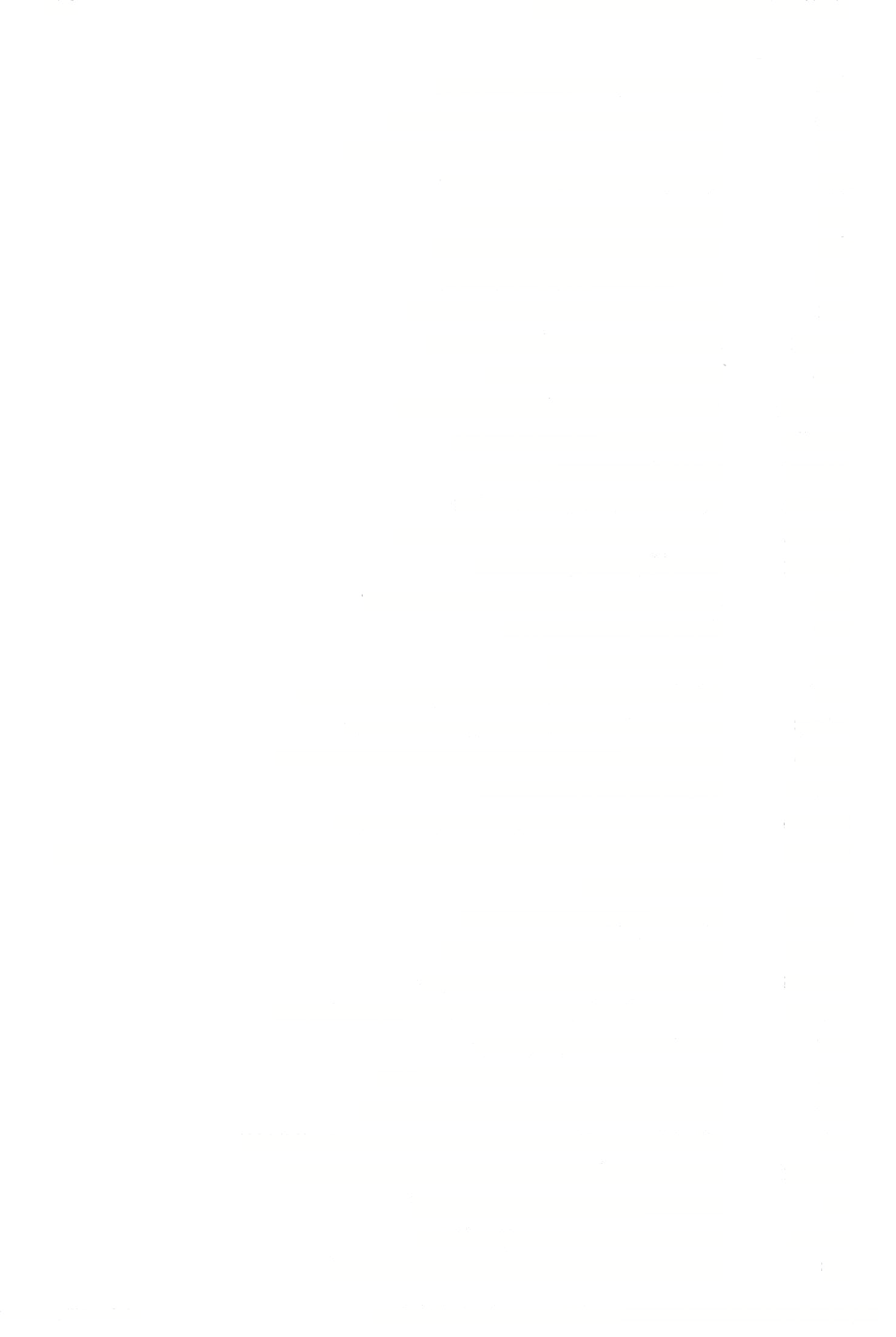 לגב לג ב לג ב לגב לג ב 
לגב 
לה ב 
לז ב 
מ רע״ב מאא 
מב סע״א מו סע״א מוסע״א מו סע״א מו רע״ב מז רע״ב מח א 
מח א מחב 
מט א 
נ סע״א 
נ סע״א נא סע״ב נב רע״א נב רע״א נג סע״ב נג סע״ב נד רע״א נד רע״א נד א נד ב נד ב נד ב נד סע״ב נו א 
נו סע״ב נז א הודפס מאוצר החכמה מילון ארמי עברי לתלמוד בבלי / מלמד, עזרא ציון בן רחמים )עמוד 468( 113141 תיקוני טעויות דפוס — מס׳ שבת אפוזיינו-ע׳ וא״פ:אפזייני דילמא מיפסק ומירתת רמיקפל ליה - רש״י ותום׳: ומקפל ליה דמיחא ביה מומחא  - מ׳: דמחא ביה מימחא 
כי פליגי דארוקתא - ע׳ : דרוקתא 
ואשה חשובה לא משלפא - מ׳ שט׳: לא מישלפא 
אמר חנינא בר׳ חמא יתיב בראש - n׳: ישב בראש 
ונפקו תמני סרי כלילי מחדא מבואה - מ׳ שט׳: מחד מבואה אמר רב אשי האי רסוקא - מ׳ ור״ש: ריסקא 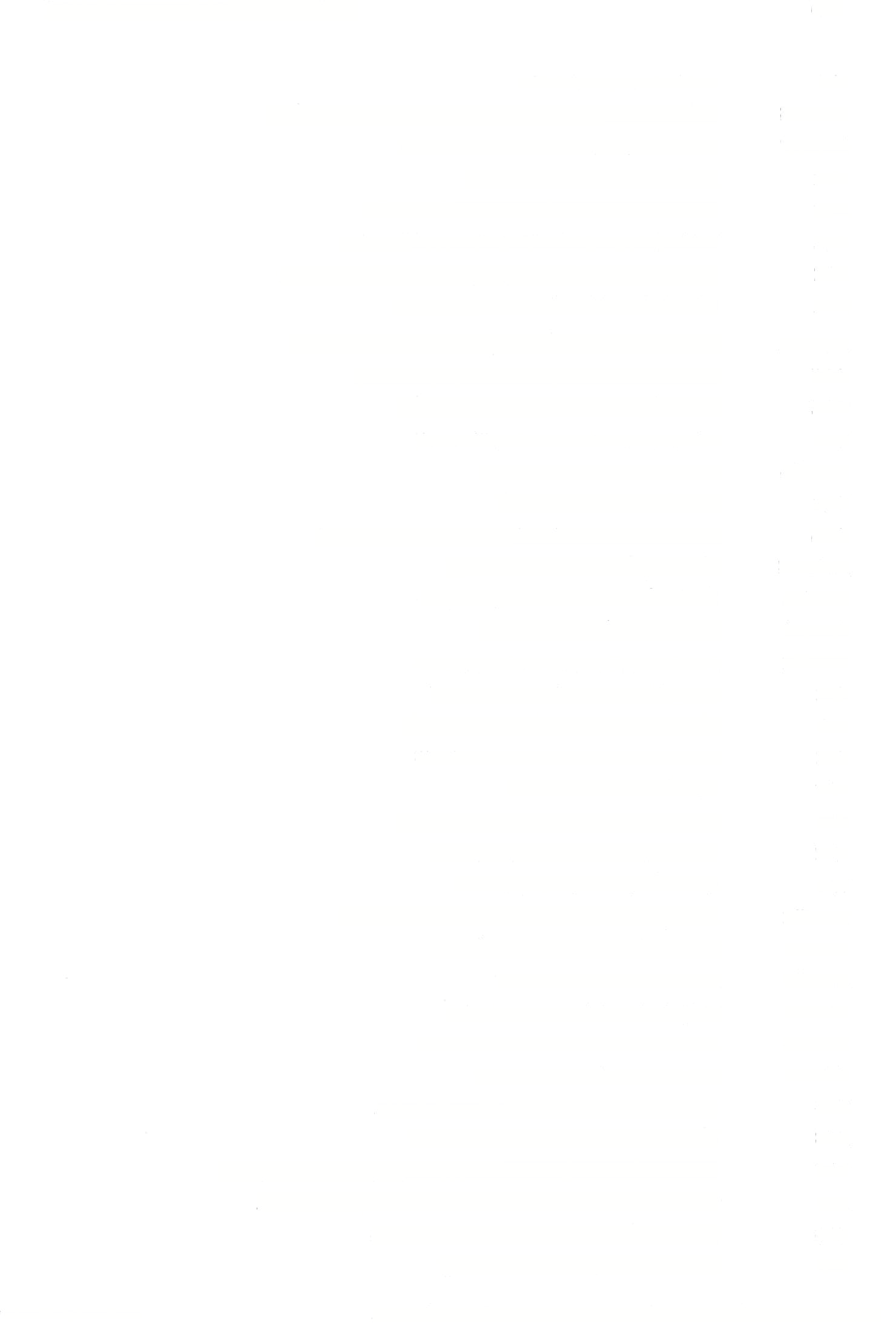 הא למחויי גברא הא למחויי קמיעא - א׳פ ורש״י: לאמחויי מגפיים אמר רב פזמקי  - מ׳: פומקי, וצ״ל: פוזמקי 
דהוה מלאן -אפ״ת: דהון מליאן, מ׳: דמליין 
מאי פורענותיהם - מ׳: מאי פורענותייהו 
ומשתכח בגזא  - מ׳ וא״פ: בי גזא 
ושקילין טופריה - n׳: ושקילן 
אי נמי דרצונא - ע׳: דרצין, מ׳: דורציני, וצ״ל: דרציני 
ולא שביק לה גניאן  - ח׳ ורש״י: גניין 
לאו להילוכא עבדי  - מ׳ א״פ ותום׳: עביד 
הכא לסמוך עלויה  - מ׳: למיסמך 
רבא בר רב הונא אמר פרמי - ע׳: פראמי 
מאי קשרים... קשורי־מ׳ וע׳: קישורי 
ולא שמיע ליה קול ברזלא - מ׳: קל פרזלא 
סחופי כסא אטיבורי - מ׳ וא״פ: אטיבורא 
ושרי ליה במיא-ד״ש: ותרי 
והוא דאיכוין ואיתקל- מ׳ א״פ ורש״י: ותקל 
וליסתמיא באברא - מ׳ וד״ו: וליסתמיה 
וליזיל למלחתא  - ח׳ שט׳: למילחתא 
בשיתין גושפנקי ולברזוליה- רש״יד״ש: ולבזוליה 
ולשדיין לאחוריה - כי״י ח־״י: ולשדייה 
וז׳סיכי מז׳ גשורי  - מ׳: גשרי 
וז׳ קטימי מז׳ תנורי  - מ׳ ח־״ו: קיטמי 
ח׳ עפרי מז׳ סינרי  - ע׳ א״פ וד״ש: סוכרי 
ח׳ בוני קמוניא - מ׳ ורש״י: כמת׳ 
ועריקת מן קדמוהי - מ׳: וערקא, וצ״ל: וערקת 
ולאסאה שחינא כאיבין  - מ׳ וא״פ: שיחנין 
וכפרדה דלא פרה ולא רביא  - מ׳: ולא רבה, א״פ: דלא פרי ולא רבי הוית ליטא תבור ומשומת- מ׳: תביר ומשומת/ וצ״ל: ומשמת אשכחתרן לשידאי - מ׳ א״פ: אשכחתיה לשידא 
לימא הכי אקרקפי דארי - ט׳: אקרקף 453 נזב נח רע״א נח סע״א נטב נטב נטב נטב נטב סא רע״ב סבא סבב סב כ סג רע״א סגב 
סה א 
סה סע״א סו סע״א סו רע״ב סו רע״ב סו ב סוב סוב סוב סו ב סוב 
סו  ב 
סו סע״ב סו סע״ב סז רע״א סז רע״א סז רע״א סז רע״א סזא 
סזא 
סזא 
סזא 
סז א 
סז א הודפס מאוצר החכמה מילון ארמי עברי לתלמוד בבלי / מלמד, עזרא ציון בן רחמים )עמוד 469( 113141 454 תיקוני טעויות דפוס — מש׳ שבת חבטיה בלועא דחמרא  - א״פ: חבטתיה דעבדי לשיחלא - ע׳ וא״פ: לשחליא 
כי היכי דליחזייה אינשי  - מ׳ ורש״י: דלידוזיוה 
כמאן תלינן כובסי בדיקלא - מ׳: כובסא 
ולעורבתי שריקי  - מ׳ שט׳: ולעורבתו 
האי מאן דמיכסי שרגא  - מ׳ ח־ש״י: דמכסי 
אבל מפטרי לגמרי לא - ר״ח: למפטריה 
דסבור דשומן הוא, דסבור רוק הוא  - ני״י: כסבור שומן, כסבור רוק דארבעי בלא תרתי לא מיזרקא־מ׳ א״פ: לא מזדרקי 
דכניף מלחא ממלחתא  - מ׳ שט׳ ררש״י: ממילחתא 
וליחשב נמי כותש  - מ׳: וליחשוב 
מהו דתימא כיון דהדר ואיקושא - מ׳ ור״ח: ואקיש 
מגושתא - מ׳ וא״פ וע׳: אמגושתא 
כי היכי דליציל צבעיה - ע׳ ור״ח: דליצלח 
מ״ט הני מיכסיין והני מיגליין - מ׳ שט׳: הני מיכסיא והני מיגליא 
הני דמכסינן מינייהו מכסיין- מ׳ שט׳: הני דמיכסיא מינייהו מכסי׳ 
והני דלא מכסינן מינייהו מיגליין - מ׳ שט׳: והני דלא מיכסיא מיניהו מיגליא משום דאכל כיסי  - ע׳: ביסי 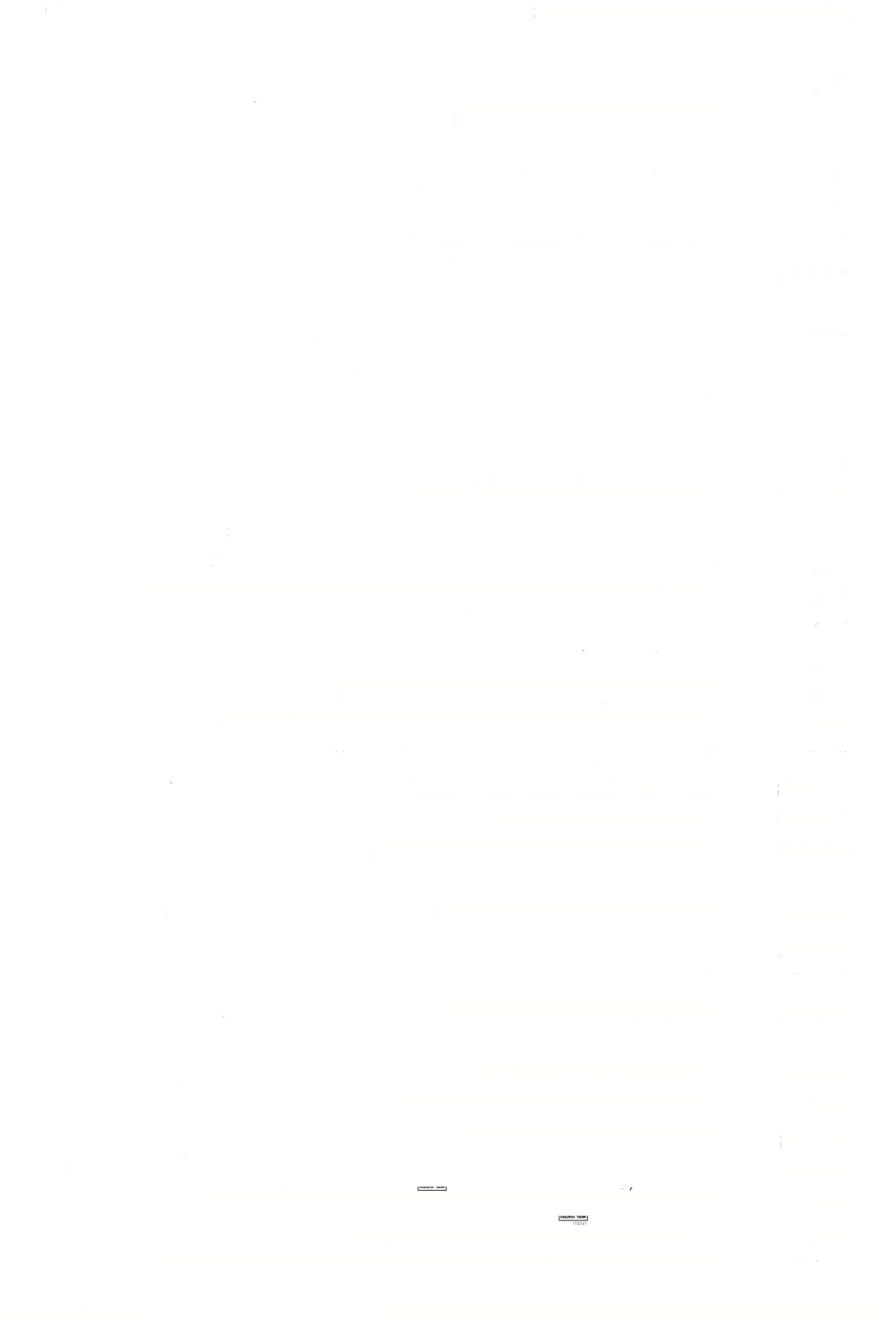 סז א סזא 
סז סע״א סז סע״א סזב 
סז ב 
עב סע״ב עג רע״א עגא 
עג סע״ב עד רע״א עד ב 
עה א 
עה סע״א עזב 
עזב 
עז ב 
עזב ואי עייל קטרא - מ׳ וא״פ: קיטרא משכילתא משיא כלתא - מ׳: משיכלתא משי כלתא 
דמא דתרנגולת ברא - כי״י וד״י: דתרנגולא )מ׳: דתרנוגלאי( ברא איכא בינייהו רהיטי מוכסא - מ׳ וא״פ: רהוטי מכסא ב ב א ב עז עז עח עח חזי גברא דפרע אנא  - א״פ: דפרענא אנא התם בבישולא - ע׳ וד״י: בבושלא 
ההוא בקורטובלא - מ׳ א״פ ורש״י: בקורטבלא 
מוחתיה באנדיפי-ד״י: ומחתיה 
א״ל ביעתא דצילצלא - ע׳: דצוצלתא 
אותבן בהדייכו - מ׳: אותיבון 
מכישא דאסיר גינאה - מ׳: דאסר 
דילמא משתמטא שיני  - מ׳: משתמטי 
דמחדדן שמעתיה - ח׳: שמעתתיה 
ולא ליטרת טפי  - ע׳: ולא ליטחר 
ולוקשה רחמנא לנבלה - מ׳ שט׳: וליקשיה 
לוקשיה לנבלה - מ׳ שט׳: ליקשייה 
דכמאן דמחגץ־ת דמי - ד״ו: דמחבר׳ )■דמחברא( 
השתא מיה&קשלפה ושריא  - א״פ: השתא מיהא הא מישלפא ושדיא שאני הכא דאיכא שראכא - ע׳ א״פ וכו״פ: שדאכא 
וליטבלו ביני שמשי וליקבלו תורה ביני שמשי  - מ׳ א״פ ורש״י: בי שמשי עט רע״א עט סע״א עט סע״א פ ב פ סע״ב פא סע״ב פב רע״א פב רע״א פב רע״א פ ב רע״א פבב 
פג רע״א פג רע״ב פג ב 
פה ב 
פו רע״ב הודפס מאוצר החכמה מילון ארמי עברי לתלמוד בבלי / מלמד, עזרא ציון בן רחמים )עמוד 470( 113141 תיקוני טעויות דפוס — מס׳ שבת דדאיגי... דלא דאיגי - א״פ: דדייגי, דלא דייגי דלא שריא שכינה - מ׳ ור״ח: דלא שראי )אה״ת: שרא( 
אי מציתו קבליתו ואי לא לא קבליתו- מ׳: אי מציתו מקבליתו ואי לא מציתו לא מקבליתו מאי משמע דהאי כרמי לישנא דמכניש הוא  - ע׳ א״פ וד״י: דמיכבש 
ואמרו לי שונאנה שמיה  - ע׳: שלגא שמיה 
ומשתכח בנוקבא דמרגניתא  - מ׳: בנקבא 
למאי חזיא לצילחתא  - ע׳: לצלחתא 
מדזרקיה לאוצר בטוליה בטליה  - מ׳: בטולי בטליה 
אין איכא דבי ויאדן - ע׳: באזיאראן 
דההוא פרדשכא דרתח מלכא  - ע׳; פרדכשא 
מטו הדדי בחפת - ד״י: חפה  - מ׳ וא״פ: בחייפא 
ותו מי שאילי מהדדי  - מ׳ שט׳: מי שיילי 
דמידלי חד ומתתי חד  - מ׳: ומיתתי 
ביתא כמאן דמליא דמי  - רש״י: דמלי 
לא מכתיב ליה שמעון - ח׳: לא מיכתב )ליה( שמעון 
כיקאמררבבדראתא-כי״י:בדראתתאה 
אמר רב כהנא באטבעי  - ע׳ מ׳ גל׳ ור״ח: באטבי 
דלא לישלחופינהו מהדדי  - מ׳ ואה״ת: לשלחפינהו )מ׳: ליש-( 
דשפי להו כי מורץ  - ע׳: כי טריז 
אי אפשר דלא מדליא פורתא  - מ׳: מידליא 
דכיון דמיטנפי לא איכפת להו - n׳: דמטנפי 
היכא דלא הואי ארבעה מיפסעי פסעי ליה  - מ׳ שט׳: מיפסע פסעי 
שופכין דידיה היכי שדי להו - מ׳ שט׳: היכא שדי להו 
תתא  - כ״פ ובכולם ח׳ וא״פ: תתאה 
מיהוה הואי - מ׳: מיהוה הוה 
מ״ט מהדרה תגיה דקוף  - מ׳ אה״ת: מהדר 
אמת מלבן לבוניה - א״פ ט׳: מלבן לבוני 
אמר אביי תרתי בבתי נירא - ד״י: בבי נירא, כי״י רע׳: בבת נירא 
דעבדה כי כסתא  - ח׳ ורש״י: כי כיסתא 
כי הא דרב יהודה שליף מצבייתא  - א״פ רי״ף ח־ש״י: מצובייתא 
הני עבידי לרבויי הני לא עבידי לרבויי - ע׳ מ׳ וא״פ: לדבויי 
k                                          הא בחולה מחמת אובצנא  - ע׳: אוכצנא 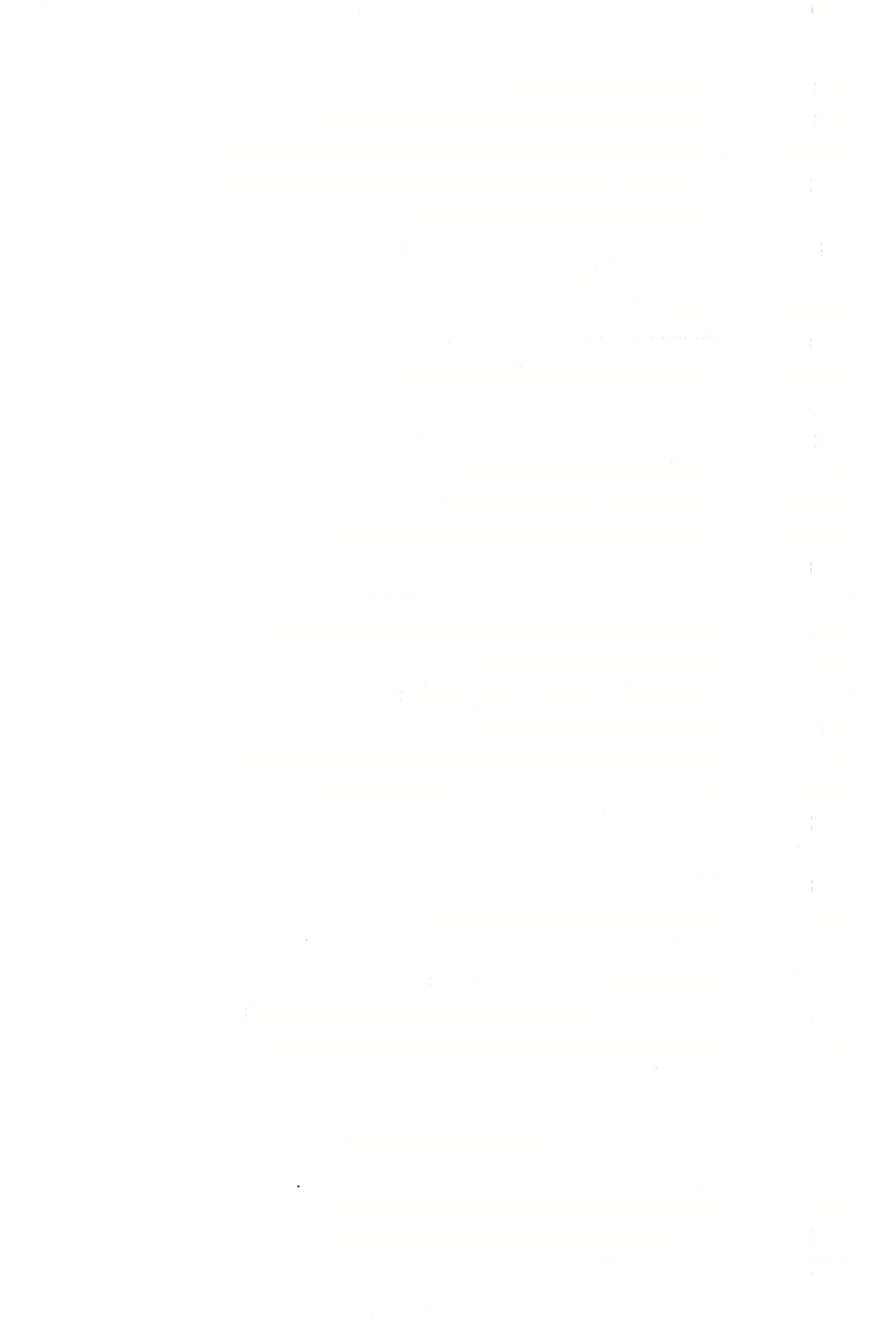 מיתיבי ר׳ זירא  - מ׳ וא״פ: מותיב תהי ליה אקנקניה  - ר״ח א״פ ואה"ת : תהי בקנקניה מאן דמצערן לא לוקמוה ליה בני - א״פ: לא ליקיימו דאמר שמואל פוגלא חורפי מעלי  - א״פ ור״י: חורפיה במערבא מלחי כישרי כישרי - ע׳ )ס״א(: כישי כישי פיעפועי ביעי אסור  - מ׳ ור״ח: פעפועי ביעי 455 פו ב פז א פח סע״א פח ב 
צ א 
צ א 
צ א 
צא רע״ב צד א 
צד סע״א צו ב 
צו ב 
צז א 
צז סע״א צז סע״ב צח א 
צח סע״א צח ב 
צח ב 
צט ב 
ק ב 
ק ב 
ק סע״ב קב ב 
קד רע״א קד א 
קד א 
קה סע״א קה רע״ב קה ב 
קו ב 
קו ב 
קח רע״א קח א 
קח א 
קח ב 
קח ב 
קט א הודפס מאוצר החכמה מילון ארמי עברי לתלמוד בבלי / מלמד, עזרא ציון בן רחמים )עמוד 471( 113141 456 שבת תיקוני טעויות דפוס — מס׳ מאייועזרפותנק-מ׳א״פח־״ש:פוטנק ומגירי דו־וביא אליבא ריקנא  - א״פ: ומגידי 
וליתי בישרא שמנה - מ׳: בישרא שמינא 
לייתי גורדא דאסינתא - מ׳: גירדא דאסניתא 
שלקא ואישקיתיה - מ׳: ואשקיתיה 
ושגרא תנורא וגרפתיה ואותביתיה - ד״ו: שגר׳ )= שגרת(, מ׳: ואותבתיה ונפק כהוצא ירקא  - מ׳: ירוקא 
ולותביה בי מיללי דנורא - מ׳ וא״פ רע׳: במללי ז־נורא 
א״ר יוחנן... אבנגר תירייקה - ע׳: כנגר, א״פ: תירייאקי 
לישדיה למיא - מ׳: לשדייה 
ואי לא לישואר נגרא  - מ׳: לישוור 
וליתי שחפי ולישדי התם  - א״פ דע׳: שחפי דקניא 
לירהיט בי חלתא - מ׳ רד״ו: לירהוט 
ונישדיה קמיה - א״פ: ותשדי 
דעייל בה חיויא ליפטעה - מ׳ וא״פ; ליפסעוה 
ולתבוה אתרתי חביתא - מ׳: ולותבוה.. חבייתא 
ולייתי בישרא שמנה - מ׳: בישרא שמינה 
דכי מירח ריחא- ח׳: דכי מורח 
תרתי תלאי איכא במערבא - צ״ל: תאלי 
מתקל זוזא גביא גליא  - ע׳ וא״פ: מגביא גילא 
ליתי פשטינא ולישלוק - מ׳ וד״י: פשיטנא 
ליתי חרנוגא דהיגתא - ע׳ וד״י: הרנוגא 
לייתי מוניני דנקירי  - ע׳ וא״פ: דנקידי 
שערתא דמשתכחת  - מ׳ ורש״י: דמשתכח 
ולשביק ליה דמא  - מ׳ וד״ו: ולישבוק 
וליזהר מעיניה דלא ליסמי להו  - מ׳: וליזדהר, רש״י: ונזדהר 
ליתי כרתי מכבתותא דמישרי - ע׳: בתוותא דמישרי 
האי מסוכרייא דנזייתא - מ׳ רע׳: מסובריא 
וקטרא דקטרי באיסטרידא - ע׳ ורש״י ד״ש: אסתדירא 
לא צריכא דרויחא לה - מ׳: דרויח )לה( 
דאית לה שלאכא - רש״י ד״ש: שלאבא, ע׳: שלבא 
דאית ליה תרתי איסרי  - מ׳ ח־ש״י: תרי איסרי 
ליקף קא מפיש בהילוכא - אה״ת: ליקיף, מ׳: לקיף 
זימנין דמיתווסן מאניה  - צ״ל: דמיתווסין 
איתמחויי איתמחו - צ״ל: איתמוחי איתמחו 
אי בכוליה תנויה - א״פ: אי בכולי תלמודא 
כי הוינא בבבל הוה אמרי  - מ׳: הוה אמינא 
כי סליקנא להתם אשכחיתיה - א״פ: כי סליקי, אשכחתיה 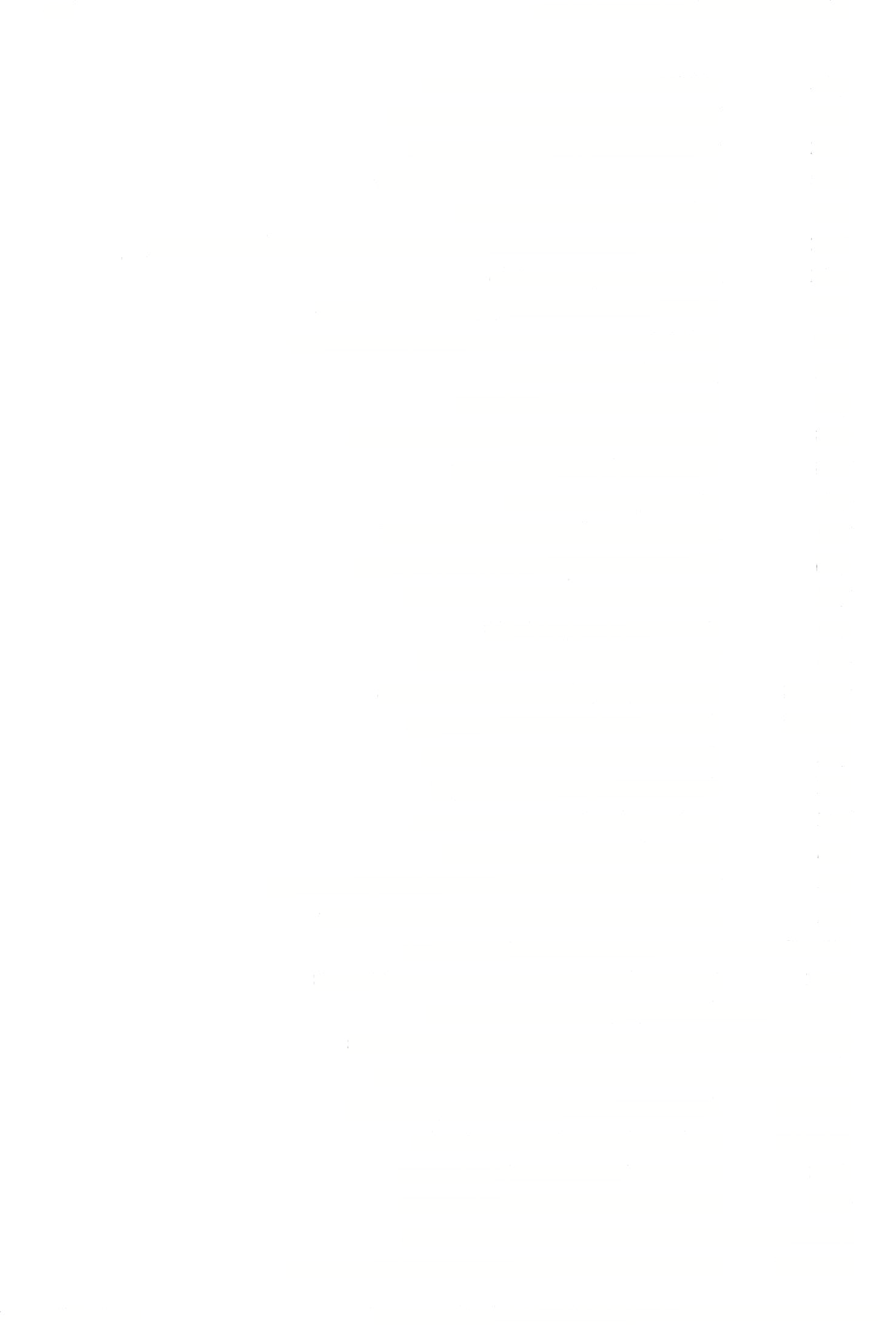 קטב קט ב קטב קט ב קט ב קט ב קט ב קט ב קט ב קי א קי א קי א קי א קי א קי א קי א קי א קיא קי א 
קי סע״א קי רע״ב קי ב 
קי ב 
קי ב 
קי ב 
קי ב 
קי ב 
קיא סע״א קיא ב 
קיב רע״א קיב םע״ב קיב סע״ב קיג רע״ב קיג רע״ב קיג ב 
קיד א 
קיד רע״ב קיד רע״ב הודפס מאוצר החכמה מילון ארמי עברי לתלמוד בבלי / מלמד, עזרא ציון בן רחמים )עמוד 472( 113141 תיקוני טעויות דפוס — מס׳ שבת כי היכי דלידעי דשרי  - ר״ח: כי היכי דנידעו איתנטלי׳ אורייתא - ח׳ שט׳: איתנטילת 
אדהכא והכי לישדינן - מ׳ : אדהכי, לישדינהו 
ליתעביד בה מצוה אחרינא - ח׳ א״פ: נעביד, ח׳ שט׳: אחריתי 
אר״פ לדידי חשדן  - מ׳: חשדו 
תיתי לי דלא סגינא  - אה״ת: סגית, מ׳ וע״י: דלא מסגיבא 
לא מזיגנא רישי  - מ׳ שט׳ וע׳: מזגיכא )אה״ת: מזגנא( )אה״ת והב״ח: רישאי( אילו איקלע לן ר׳ יוחנן  - ח׳ וד״י: מיקלע 
אי רגיליתו לאחרוה - מ׳ וד״ו: לאחוריה 
אטעיה רב שיזבי לרב חסדא  - רש״י: אטעייה 
אבין שטיא מתני שטותא לבניה - מ׳ וא״פ: לבריה 
אייתיוה קא מצערא ליה - ד״י: מצערי 
אמר להו לא צריכתו ־- מ׳ שט׳: צריכיתו 
והא נמי חזי למשקלא בה קוץ  - ח׳: למשקל 
אסובי ינוקא רב נחמן אסיר - מ׳: אסר 
הוה קאזיל בריתקא דמחוזא  - כל כי״י ועוד: בריסתקא 
לא מיסתייא דלא גמירי - וש״י ורי״ף כ״י: לא מיסתייהו 
איתווסאי מסאניה טינא - ע׳: איתורם 
כיון דהדקה שויא דופן  - צ״ל: שויה 
אמר אביי סיפא אתאן לתרנגולת - מ׳: לתרנגולת׳ 
האי מאן דשחיט תרנגולא - ח׳ שט׳: תרנוגלא 
קמ״ל איתובי מיתבא דעתה  - מ׳ א״פ: יתובי 
פתורא דיונה )ד״י: דיונם( - ע׳: פתורא דיינוס 
עד דנפיק תיהיא מאוניה - מ׳ ויל׳ כ״י: תיהא 
בר מהאי ערמה - ד״ו: עורמא 
ואצטניאת ראמטוי לערסא - צ״ל: ואצטנינת, מ׳ א״פ: ראמטרייה 
בביתא דשב לביניא - ח׳ וא״פ: ליבני 
אי פגע בשכבא ירקא אפיה  - מ׳: ירקי אפיה 
אי פגע במאן דקטל נפשא מית  - ח׳ שט׳: מאית 
קריבר ליה רישא דטוותא - מ׳ ע׳ וד״ו: דטווסא 
אין אגב שיטפא רהיטא לי גמרי  - א״פ: אגב שיטפאי רהיט לי 
וליכתוב רח׳ בסוכה וניתי הנך וניגמור מיניה - מ׳ גל׳: ניגמרו 
וליכתוב רח׳ במצה וניתו הנך וליגמור  מיניה - n׳: וליגמרו 
מתקיעות דיוה״ב ליכא למיגמרי - n׳: למיגמר 
וליתו הנך וליגמור מיניה - מ׳: וליגמרו 
ואמר להו מספקינא - ח׳: מספקנא 
סכנה הוא ועברינן ליה  - מ׳ וא״פ: מעברינן 
רבא אמר קירא וקלבא רישינא - כי״י וע׳ לי׳ "רישינא" 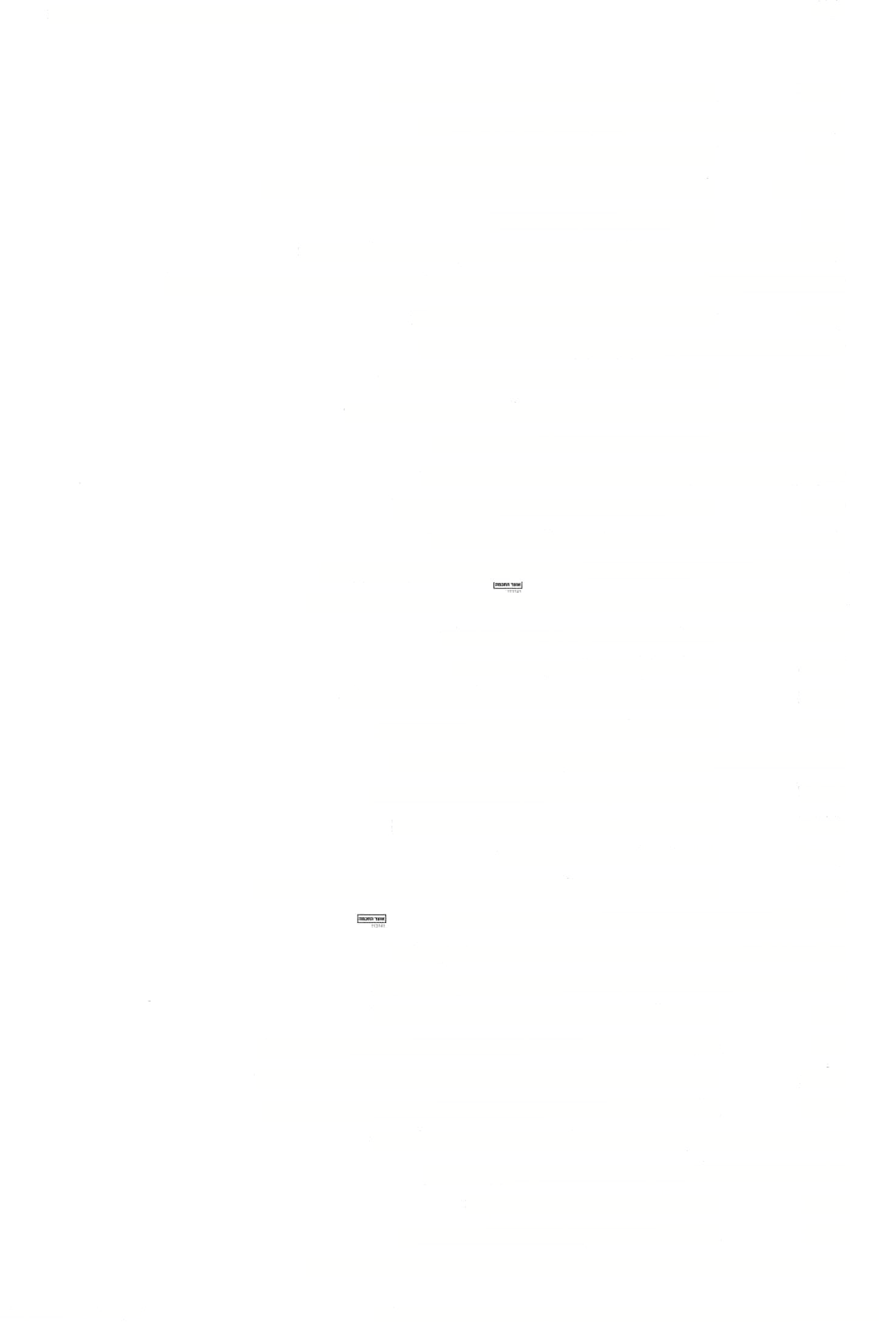 457 קיד ב קטז רע״ב קיז א 
קיז סע״ב קיח ב 
קיח סע״ב קיט רע״א קיט א 
קיט סע״א קב א 
קכא רע״ב קכא סע״ב קכא סע״ב קכג א 
קכג סע״א קכד סע״ב קכד סע״ב קכד סע״ב קכה ב 
קכח ב 
קכח ב 
קכח סע״ב קכט א 
קכט א 
קכט א 
קכט א 
קכט סע״א קכט סע״א קכט סע״א קל א 
קל ב 
קלא ב 
קלא ב 
קלא סע״ב קלב רע״א קלג ב 
קלג ב 
קלג סע״ב הודפס מאוצר חחכמח 113141 (473 מילון ארמי עברי לתלמוד בבלי / מלמד, עזרא ציון בך רחמים )עמוד 458 ■תיקוני טעויות דפוס — מס׳ שבת הכא נמי ניעביד ולא לילך - ח׳ רע׳: לילדך אימיה דאביי עבדא כיסתתא  - ח׳: כיסתא לייתי בליתא דאית ליה שיפתא וליכרביה - מ׳ גל׳ רש״י: וליפכיה לישייפיה מישחא ולוקמוה להדי יומא - ח׳: לישפייה 
האי ינוקא הלא מנשתיה  - ע׳: דלא משתים 
לייתו סליתא דאימיה... לייתו לסילתא דאמיה  - ע׳: סילייתא 
מימהיל הכי נמי מהלינן - רז׳ ור״ח: מימהל 
ליפלגי לענין אכילה  - מ׳: ליפליגו 
אי איתרחיתו ליה עד לאורחא  - מ׳: אתרחישו )!( )ליה(, וצ״ל: אתרחיתו צוורוניתא קבעית למיכל  - ע׳: צודנייתא 
דמאורתא נגידו - מ׳: נגידא 
האי סיאנא שרי והאיתמר סיאנא אסור  - מ׳ וא״פ: סיינא, סיינא 
אמר רב האי פרונקא  - ע׳: אמר רבא האי פרנקא 
צינייתא בפומיה דכוזני דחביתא  - א״פ: צבאתא, ע׳: כוזינתא 
לרבך עבידי ליה ואכל - מ׳ וא״פ: עבדי 
כי מטינן לבי רב ספרא עיילינא - א״פ ורי״ף: עיילן 
משלפו לדידה מקניא שרי קניא ממנה אסור  - ח׳: מישלפיה, מ׳ א״פ: מיניה האי כישתא דירקא  - א״פ וע׳ ועוד: הוצא דירקא 
האי תליא דבשרא שרי לטלטולי  - מ׳ ע׳ ועוד: תלא דבשרא 
לא הואי בצענא  - מ׳ לי׳ "הואי", וצ״ל: לא הוה בצענא 
ואתי למגניא  - ר׳ הע׳ ב״מגניא" 
תיהוי צניעתן באפי גברייכו - רז׳: הויין, א״פ: צניען 
לא תיכלין תמרי  - מ׳ וד״ו: לא תיכלון 
עד דמיצטערן - א״פ: דאיצטערון 
לא ליהדוק איניש אודרא  - מ׳: לא ליהדק איניש אודדא 
והא מיפליג פליג עילויה - מ׳: מיפלג 
כמה חריפא שמעתתא דדרדקי  - מ׳: שמעתא 
לעדות בכור מהו רב אמי אסיר  - מ׳: אסר 
ועבדית כותח דבבלאי  - מ׳: עבדי 
שאילו מיניה כל בריחי מערבא  - ע׳: כריהי 
דאמר רב הני מדרי דבבל  - ח׳ וע׳ וא״פ: בי מרדי דבבל 
קמיכוין לפתוחי מיפתח  - מ׳: לפתח׳ מיפתחא 
ואתי לארוחי ביה  - ר״ח: לארווחי 
דחתיכה ולא מתקנא  - רז׳: דחתיכא 
איכא בינייהו דקטים ומנחי - א״פ רז׳ ורי״ף: ומנח 
קמחללין רבנן שבתא  - רז׳ ור״ח ורש״י: קא מחללי 
א״ל רב יהודה נפוצי ליה באפיה  - ח׳: נפוצו 
מאי מרזב א״ר זירא כיסי בבלייתא  - א״פ רר״ח רע׳: כישי 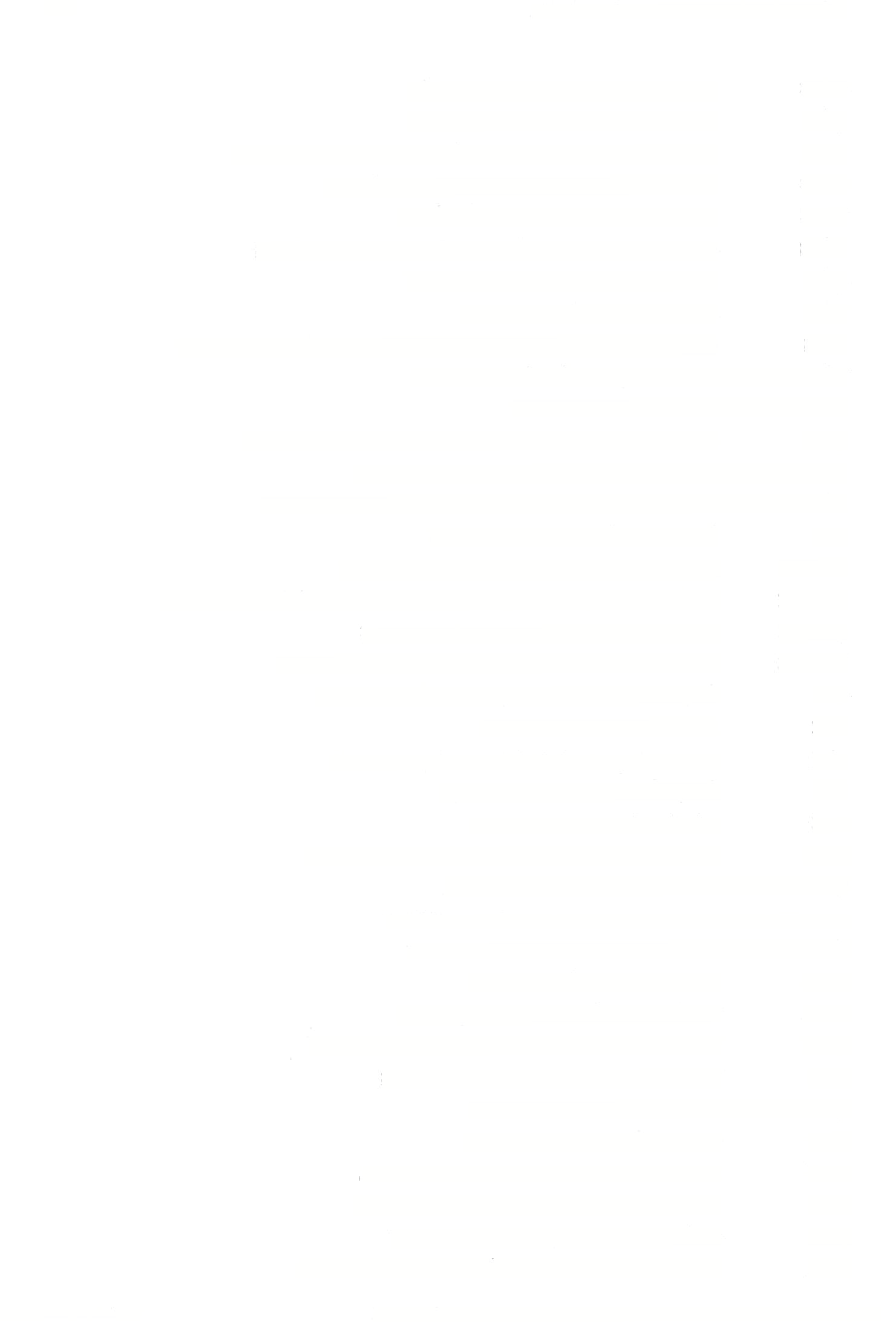 קלד א קלד א קלד א קלד א קלד א קלד א קלו א קלו א קלו א קלו סע״א קלח סע״א קלח ב 
קלט סע״ב קלט סע״ב קמ א 
קמ סע״א קמ רע״ב קמ רע״ב קמ רע״ב קמ ב 
קמ ב 
קמ ב 
קמ ב 
קמ ב 
קמא א 
קמב רע״ב קמב סע״ב קמה רע״ב קמה ב 
קמה ב 
קמה ב 
קמו א 
קמו רע״ב קמו ב 
קמו ב 
קמז א 
קמז א 
קמז א הודפס מאוצר החכמה מילון ארמי עברי לתלמוד בבלי / מלמד, עזרא ציון בן רחמים )עמוד 474( 113141 שבת תיקוני טעיזיות דפוס — מס׳ בעא למיקרא החדש הזה - כי״י: למימר עבדא ליה אמיה מגררוזא דכספא - ר״ח: מגרדתא 
היכילעבדי- מ׳:היכי ליעביד 
משכחת לה למיגזא ליה אסא - מ׳ורש״י: למיגז 
אפי׳מליא כאכיסנא דגירדאי - א״פו ע׳:  כאכסנא דגרדאי תרנגולתא אפיקת מביתך - מ׳שט׳: אפק׳ 
סחרוניגלידין- ע׳:סחרנוהי, את״ת: גלידן 
טחנוהילא טוחנין- מ׳א״פ:טחנין, אה״ת: טחני 
סבותאכלילא דחילפי- אה״ת: סיבותא 
שיננא...ועיילל חמך- מ׳אה״ת: נהמא 
מכאןואילך משתימעלי- אה"ת: משתיא 
א״לההוא גחאה לר׳יהושע בןקרחא- ע׳: גואזא 
א״ל עיקרא שליפא-  ר״חוע׳: איקא 
תלת אמרת ליתלת שמעת - מ׳:את שמע 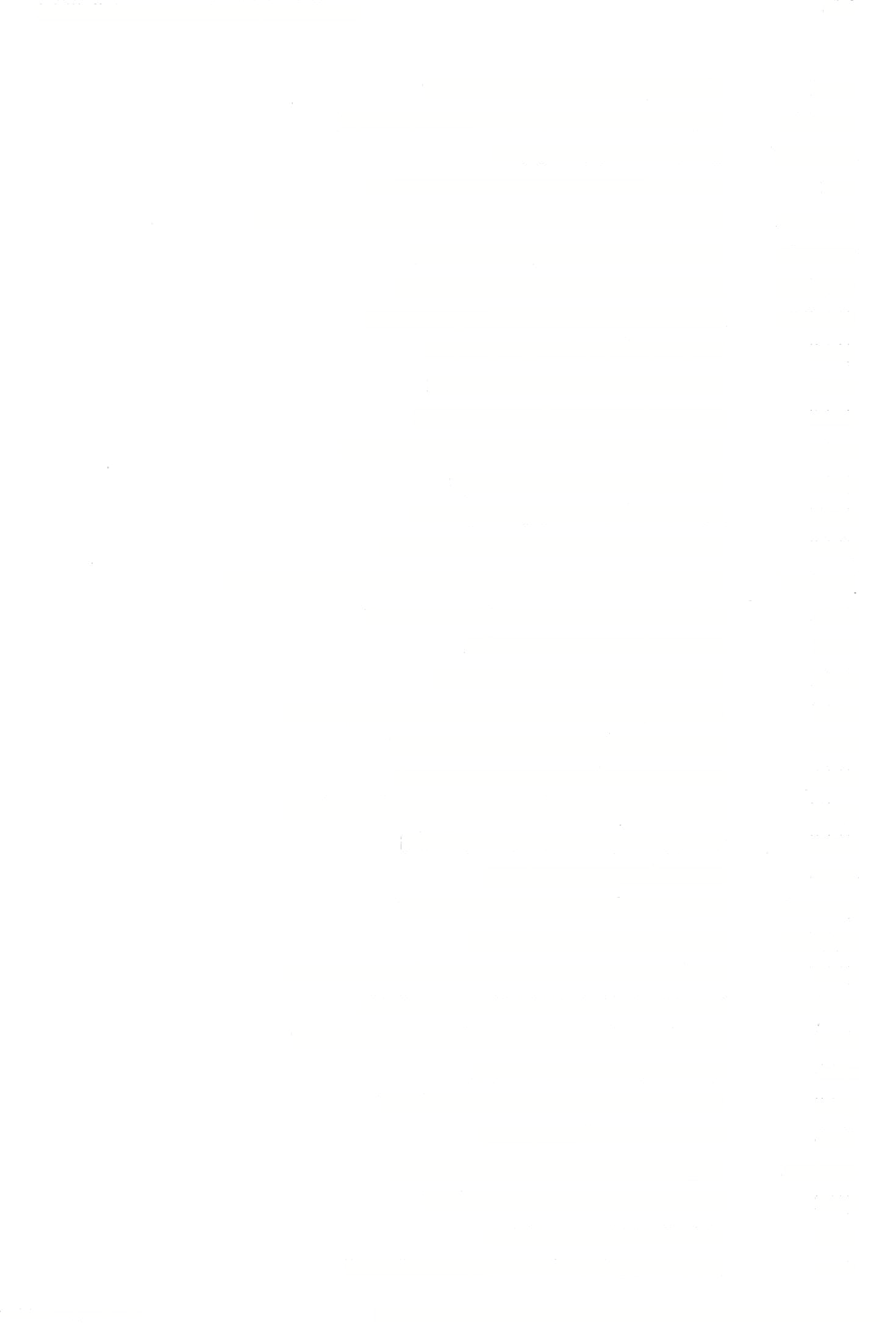 ודמנעליבריגלוהי- מ׳שט׳ואה״ת: ודמנעלין הא דמחמוליהואחים הא דמחמוליהולא אחים - מ׳ואה"ת : חאים כיקאמר רב הונא בקרני דאומנא - מ׳: דאומני 
התם בכולסא - רש״יכ״י: בבולסא 
לא בחבר אגלווקי- ע׳:באבר גואלקי 
ואנח סיכוך עילויה דקמשמש - ח׳שט׳והב״ח:ד קמשתמש וקמשמש באילןגופיה - מ׳א״פ: וקמשתמש האידרגא דמדלא-  ע׳ורש"י ד"ש: דאמדלא לא לינחיה איניש... אלא לינחיה - מ׳שט׳:לנחיה, לנחיה לא לינח כרעיה - מ׳:לאנח -צ״ל:לא לנח 
שויאוכלא משוינן- מ׳: לשוויי 
מיטרח באוכלא מטרחינן- מ׳א״פ: טרחינן 
אףנבלה דאשונא -צ״ל: דאשינא 
דאכלה כוראואטעינא כורא - מ׳:דאוכלא כורא ואטעינה אמר אביי אמריתה קמיה דמר - ט׳וד״י: אמרית ודלא לקיט בלישניה מהלקיטיןליה - א״פוד״י:מלקיטין והא לא מערב שפיר - מ׳: מיערב 
ושתידלא דיליהורזוהיכסיין- א״פ: מכסיין איטבחא אימוהלא - מ׳: מהולא ומוקמינא ליה במזרח - מ׳ואה״ת: ומוקימנא 
קם אבלט שדיה לטוניה - אוז״ת; שדייה 
הוה קא מיכסף - אה״ת: מיכסיף 
הוה קאימנאוארמינא- א״פ אה״תורש״י: מרמינא 459 קמז ב קמז סע״ב קמח סע״א קב ב 
קנא סע״ב קנא סע״ב קנב רע״א קנב רע״א קנבא קנבא קנבא קנבא קנבא קנבא קנבא 
קנג רע״א קנדב קנדב קנדב קנדב 
קנה א 
קנה א 
קנה א 
קנה א 
קנה א 
קנה סע״א קנה רע״ב קנה ב 
קנה סע״ב קנוא קנוא קנוא קנוא 
קנו רע״ב קנו ב 
קנו ב 
קנו ב הודפס מאוצר החכמה מילון ארמי עברי לתלמוד בבלי / מלמד, עזרא ציון בן רחמים )עמוד 475( 113141 460 תיקוני טעויות דפגס — מס, שבת-עירוכין שואינ פשאיכ מאן דשקילי- ח׳ אה״ת: דשקלי שקלתילריסתנאי דיהבית לי- אה״ת: שקלית, ח׳ ע׳ ויל׳; לדסתנאי, ח׳:ודיהבו לי לא שבקתיה גלויירישיה - מ׳: לגלויי 
מדכרכי דזוזי דרב אסר - ע׳:כרכי דזוגי 
לא הוה חזי ליה אלא כייתיב אקילקליתא -צ״ל: קיקלי עירובין 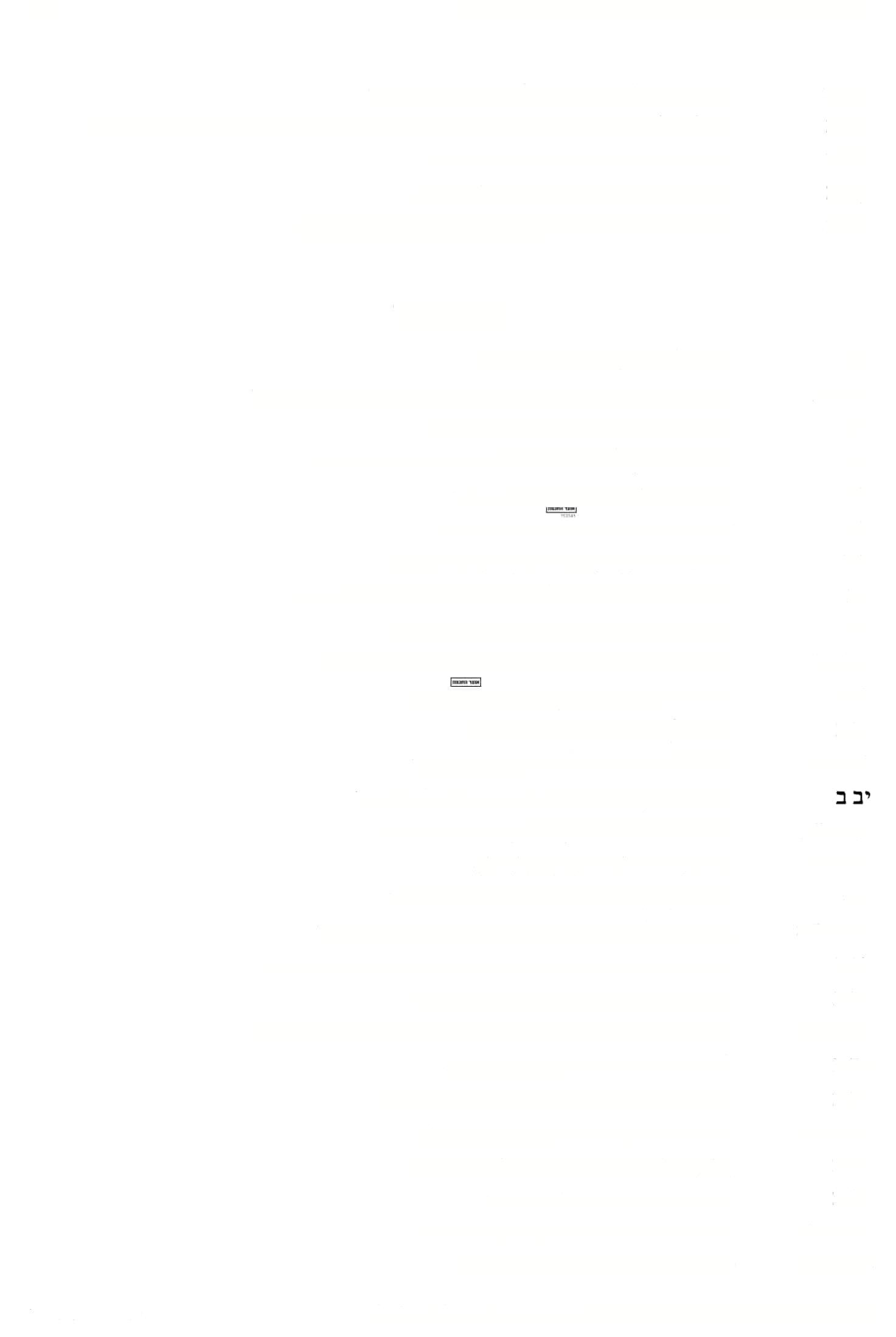 רמיעליה חומריה דרב - מ׳: רמו כקוליהוןוכחומריהון-  ב״פ - מ׳ )בעב׳(: כקוליהן וכחומריהן ר״ע גמריה איסתפיק ליה - מ׳: אסתפק מרימרפסיק לה לסורא באוזלי- ח׳ שט׳ וד״ש: באיזלי כריך בודיא אותיבומה - n׳: כרוך 
ואינעיץ ביה סיכתא - כי״י  וד״י: נקיט הואילושמעתוזא דכהני היא - מ׳: ושמעתא א״ריוסף לא שמיעא ליהא שמעתתא - מ׳:הא שמעתא הא בזוטרתיולא פליגין-צ״ל:ולא פליגינן 
איאיכא למימר דפלגינן...פלגינן-  ח׳ שט׳: פליגינן קנוב קנוב קנוב קנוב קנוב ו ב ו סע״ב זא ח א ח א ח א ח ב י א י ב י סע״ב שיקפי מ׳ שט׳: חד אמר דלית להושקפי- יא א שדנהו מ׳ שט׳: אזלשלף שדינהו- יא ב מלינן מ׳ שט׳: ממלא הוא דלא ממלאינן- יב סע״א כמה מכוונןשמעתא דסבי- מ׳:שמעתתיה דרב לא סבר לה מר לסמוך אדיקלא - מ׳: למיסמך כ״פגודרייתא-  מ׳ רע׳: גורדיתא לא תיבעי לך דבעימיניה דמר - מ׳: דבעאי א״ל מי שלימוקורמי באגמא - א״פ  וד׳  שת׳: קוראמי איכא בינייהוריבועא דריבעוה - רש״י  וחוס׳ בד״ו: דרבעוה אתוגמלישדייןליה - מ׳:שדוליה גמלי 
הב״ע דעבדה כיאורזילא - מ׳ רש״י  וחוס׳: דעביד, ע,: ארזלא ליסמוך אגודא גוויאתא - מ׳: גוייתא ההיא אבוורנקא דהוה ליה - כי״י: אכוורנקא האימארעא קא מרבי- וז׳ וד״ש: קא רבי התם בדניסחני- ע׳ וד״ש: התם בדניסאני הכא שיכרא איקרי- מ׳: מיקרי 
ולייתיכבויי דרעיתא־מ׳א״פ: דריעיא לייתיסוגייני דערבתא - ע׳: סגייני טוסע״א יט סע״ב כא כב רע״א כג ב 
כד ב 
כה רע״ב כה ב 
כה ב 
כח רע״ב כח ב כטב 
כט סע״ב כט סע״ב הודפס מאוצר החכמה מילון ארמי עברי לתלמוד בבלי / מלמד. עזרא ציון בן רחמים )עמוד 476( 113141 תיקוני טעויות דפוס — מס׳ עירובי וניכבביה וניכול ונשתי - ע׳: ונכבב וליפרוש עללה ממקום אחר  - צ״ל: ולפו־יש 
אמר רבא נחזייה אנן- מ׳: נתזי 
הבי שב שמעתא דאתאמרן  - וו׳ ור״ח: שמעתתא 
לשבתא אחריתי בעי עיילינהו - צ״ל: עיולינהו 
מאי קסבר ר׳ יוחנן בן נורי מסבר קא סבר  - כי״י לי׳ "מסבר" 
א״ל אי דייקינן כולי האי לא הוי תנינן - א״פ: אי קא דייקינא כולי האי לא תנינא 
כיון דערבי להו חיצונות - מ׳: כיון דעירבו חיצונות 
לא עירבו גליא דעתיה  - מ׳: גלי דעתיה 
דמליין למנא ואייתר - כי״י: דמלא מנא 
ולא אתי לאיערובי בפת  - צ״ל: לערובי 
דאי מוקמית ליה באידך גיסא - ד״ו: מוקמ/ מ׳; מוקמת 
והני עשירי נינהו - מ׳ וד״ש: והני עשירים נינהו 
עמר למילבש או אימר לאתכסאה - רש״י כ״י הוגה: לניכסא, ואולי צ״ל: לאיתנכסא? 
הוה אמר הכי אתריגו לפחמים  - ע׳ מ׳ א״פ: התריגר 
הב לי ואימזגיה אנא  - ד" ש ויל׳ כ״י: ואימזוג ליה אנא 
א״ל לא תתיב אכרעיך  - מ׳ ואה״ת: לא תיתיב 
מדההיא שעתא... אסחאי לדעתאי  - נז׳ ע״י ויל׳ כ״י: אסחנא לדעתאי 
הב דעתיך ראתני ליך  - ח׳ אה״ח: לך 
ניחא ליך דליספו לך... אמר דניזכו אנא  - אה״ת: ניחא לך דלוספו לך... דאזכי אנא... במתא עיגולתא - מ׳ ור״ח: עגילתא 
והאריבעוהא-ד״ש: והארבענהא 
כגון דאיסקרתא דריש גלותא  - כל כי״י: דיסקרתא 
משום דשכיחי גבי הרמנא  - ע׳: קהרמנא 
איסתלוקי איסתלוק ליה - ד״ש: איסתלקו להו 
א״ל לאביי זיל ערב להו - מ׳: עריב להו 
דאי בעו לעירובי - ד״ו: לערובי 
ערסייתא ערסייתא  - ע׳ מ׳ רר״ח: ערסתא ערסתא 
בלא מוהרקי ואבורגני - צ״ל: אברונגי )קוהוט( 
אפילו הכי חשיש נכרי  לכשפים  - ני״י וד״י: חייש 
א״ל אנא מיזבן זבינא  - ד״ו רפ״ח ורש״י ד״ש: זביננא 
חזי לנפשיה חזי ואיעניש - מ׳ שט׳: ואיענש 
אפ״ה איעניש - מ׳ שט׳ ואה״ת: אפ״ה אשכחן דאיענש 
מכדי קראי משמע  - ני״י ועוד: משתמעי 
א״ל לר״ז מחדדן שמעתך  - מ׳: שמעתתך 
לא תיבעי לך דלא אגרינא  - n׳: אגרינן 
לוגר מאתמול  - א״פ ור״ח: איבעי להו למיגר מיניה מאתמול 
 אמר אביי בעי לאותביה למר  - מ׳: בעיי לאותובי למר 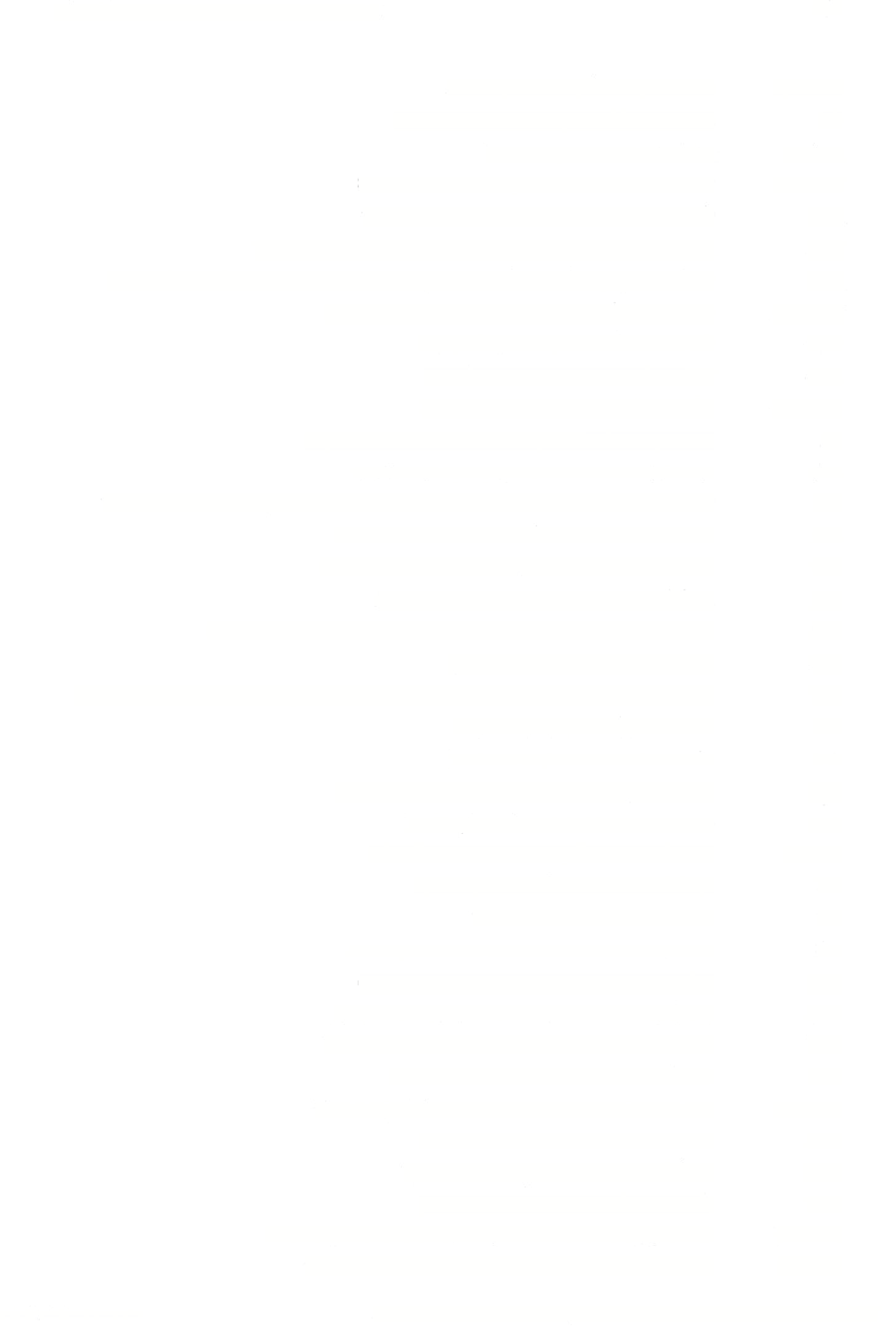 461 כט סע״ב ל ב מ סע״ב מג סע״א מד ב מה ב מח א מח סע״א מח ב מט א מט סע״א נ ב נב א נג ב נג ב נד א נד א נד ב נד ב נד ב נז א נזא נט א נט א ס רע״א ס א ס א ס א סב א סבא סג א סג א סג סע״א סה א סה א סה ב סו סע״א סז סע״ב הודפס מאוצר החכמה 113141 (477 מילון ארמי עברי לתלמוד בבלי / מלמד, עזרא ציון בן רחמים )עמוד 462 תיקוגי טעויות דפוס — מס׳ עירובי- פסחים ולא אפשר ליתבה נהלייהו - מ׳: למיתבא וליפלגי במסיפס להודיעך  - מ׳: וליפלוג 
לר״ע נמי תיחד דשא ותשמש  - מ׳ וד״ש; ותשתמש 
לתקוני שיתפתיך )2(  - מ׳ שט׳: שתפתיך 
ומאן דלא ידע סבר עירובי עירב - ט׳: ערובי ערוב 
תרגומא אחצרות... תרגומא  אד, על ד׳  - מ׳ שט׳: תרגמה, תרגומה ובעיא מיניה מר׳ יעקב בר אידי - ט׳ וד״ש: ובעי 
רווחא לבסימא שכיח - א״פ: לבסומא, ט׳: לבסומי 
דמדלי חד ומתתי חד  - ר״ח ורש״י: מידלי, מיתתי 
גלוי גלי דעתה  - צ״ל: גלויי 
ורב אליבא דר״מ ליטלטלי - מ׳: ליטלטל 
א״ה מקרפף לקרפף נמי לא יטלטל  - א״פ וד״ש: לא ליטלטל 
כחול שוויה רבנן- מ׳: שויוה 
אדעתא דגלימא טוינהו - א״פ ח־״ש: שדינהו 
כיון דמפסקת כרמלית לית לן בה  - מ׳ שט׳ ור״ח: דמפסקא 
והא קא נתרי קינסי בגדודא  - ע׳ 1ס״א(: בגרודא 
הא דאית ליה שרכא  - ע׳ וא״פ ותה״ג: שדאכי 
לישמטתיה לכרבלתיה—      ךך//ד. לישמטיה 
דהוה מחזקת אדריבא  - ע׳ ורי״ף כ״י: אדדבא 
מ״ט איפרוכי איפרכא  - מ׳ וא״פ וד״י: מיפרכא 
תו לא מטמאי כהנים  - ט׳ א״פ וד״י: לא מטמינן 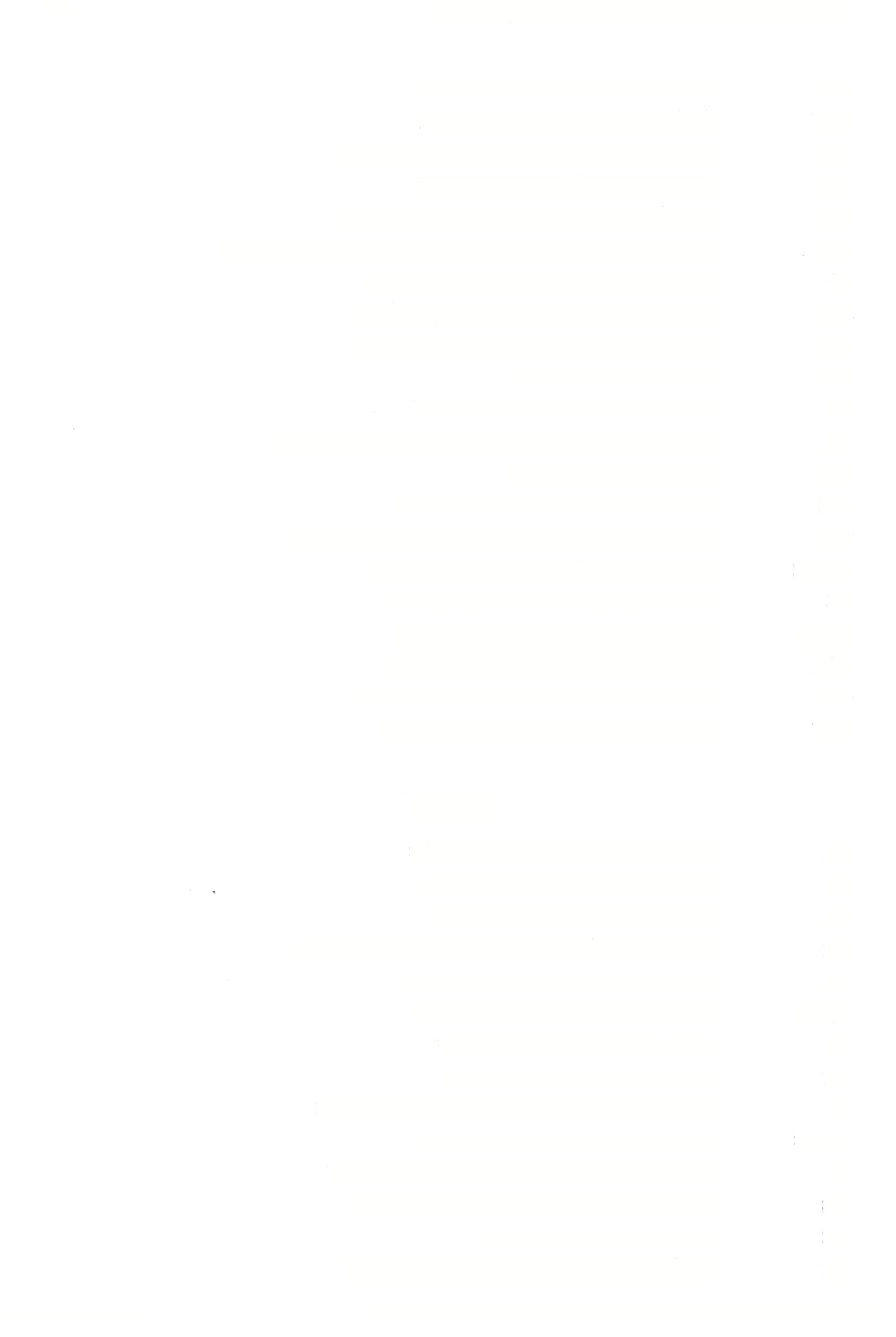 פסחים ופקדיה אמצותא דלילה - מ׳ שט׳: דליליא דליצפיה הך גברא לנהורא  - מ׳: דליצפי 
לנהורא ולא לישכחיה  - צ״ל: לשכחיה 
אשכחנא דקא פלגי... אשכחנא יממא גופיה  - מ׳: אשכחן אכיף ימא אסיסני ביראתא  - מ׳ וע׳: בירתא 
דליתיה להאי דלשיוליה - מ׳: דלישייליה 
וקאמרי הני בדקיניה  - מ׳ ור״ח: בדוק 
הימנוהו רבנן בדרבנן- מ׳: הימנינהו 
וכי משכחת ליה ליבטליה  - מ׳: וכי משכח לה ניבטלה אפי׳ בחיטי קורדניתא  - מ׳: קורדינייתא 
כיון דעיפושה מרובה איגליא מילתא  - א״פ: איגלאי 
 הא דמידליא הא דמיתתאי  - מ׳ שט׳: הא דמתתיא 
 אישתמיש כ״פ - כי״י: אישתמש 
 מהו למיתי קדמא וחשוכא  - כי״י רד׳ לובלין: קדומא סח א עב ב עה ב עה ב עה ב עו ב פ א פב ב פה ב פח א צ ב צ ב צהב צו ב צח א ק רע״ב קב ק סע״ב קב א קג א קה א ב א ב ב ב ב ב ב ד א ד סע״א ד ב ד ב ו ב ז רע״א ז א ח א ח ב ח ב הודפס מאוצר החכמת מילון ארמי עברי לתלמוד בבלי / מלמד, עזרא ציון בך רחמים )עמוד 478( 113141 - מס׳ פסחיי* תיקוני טעויות דפוס 463 למעוטי גוייאתא דגוייאתא - מ׳ שט׳: גוייתא דגוייתא מיגרר מיהת ודאי גררום בההיא שעתא - מ׳ שט׳: מיגרר ודאי גררה ההיא שעתא כי הוה במיפק תרתי ומעייל תלת  - אולי צ״ל: ומיעל? 
שית יומא בקרנתא קאי - מ׳ ב: בי קרנתא 
בגילוייא הוה קאי וזהרורי בעלמא - ע׳: בגלוהי... וזהרורי 
דהא פסידי לגמרי  - כי״י וד״י: דקא פסדי לגמרי 
אישתבש כהני )כ״פ( - כל כי״י: אישתבוש 
איתמוהי קא מתמה  - וו׳ וח׳ ב: אתמוה, וצ״ל: אתמוהי 
למימנא ביה ראשון ושני  - מ׳ ורש״י: למימני 
דשייף לה לברתיה בגוהרקי - ר״ח: בגורקי 
כפא דחטא נגרא  - מ׳ רע׳: דחט 
סדנא בסדניה יתיב  - מ׳ ב; סדאה בסדיה יתיב 
גירא בגיריה מקטיל - מ׳  ב ורש״י: גיראה 
ע״ז דלא ממיסה ... חמץ דממיס  - ח׳ ב וא״פ: מאיסה, דמאים 
אשוו זביני  - כל כי״י ורש״י: זבינייכו 
אכנדיכי - כל כי״י לי׳. וצ״ל: כנדייכו 
האי בוכיא היסיקו מכחוץ - כי״י רע׳: בוביא 
מהו דתימא כיון דרויחא - ר״וז: דרויחי, מ־ שט׳: דרויחן 
ואילו קני יתמי נכסי  - מ׳  ב ר״ח: ואילו זבני 
שבילי תעלא - ח׳ ב ורש״י כ״י: שובלי תעלא 
אר״פ שיצינתא דמשתכחא ביני כלניתא - א״פ: כלנייתא 
ארשב״ל אצווחא דדיקלא - א״פ וע׳ וד״ו: אצווא 
מרירתא )ג״פ( - מ׳: מרריתא 
וכי תימא כולהו בהדדי קתני להו  - כל כי״י: בהדי הדדי 
בקמחא דאבישנא - מ׳ שט׳: אבישונא 
האי חצבא דאבישנא - מ׳ שט׳: דאבישונא 
לא ליחרוך איניש תרי שבולי  - מ׳ שט׳: לא ליחריך... תרתי שבלו )= שובלי( דכל אגב מדלייהו לא מחמצי - כי״י: מיזלייהו, מ׳ ב ורש "י: מחמעי 
שריא רבא לזבוני  - מ׳ ב: שרייה, מ׳ מ׳ ב: לזבונה 
הדר אמר רבא לזבינהו - מ׳ א״פ: ניזבנינהו 
לך לך אמ רינן נזירא  - רז׳ והק׳: אמרין 
״כי אשמועינן ליה לר׳ יוסי״  - מ׳ וא״פ לי׳ 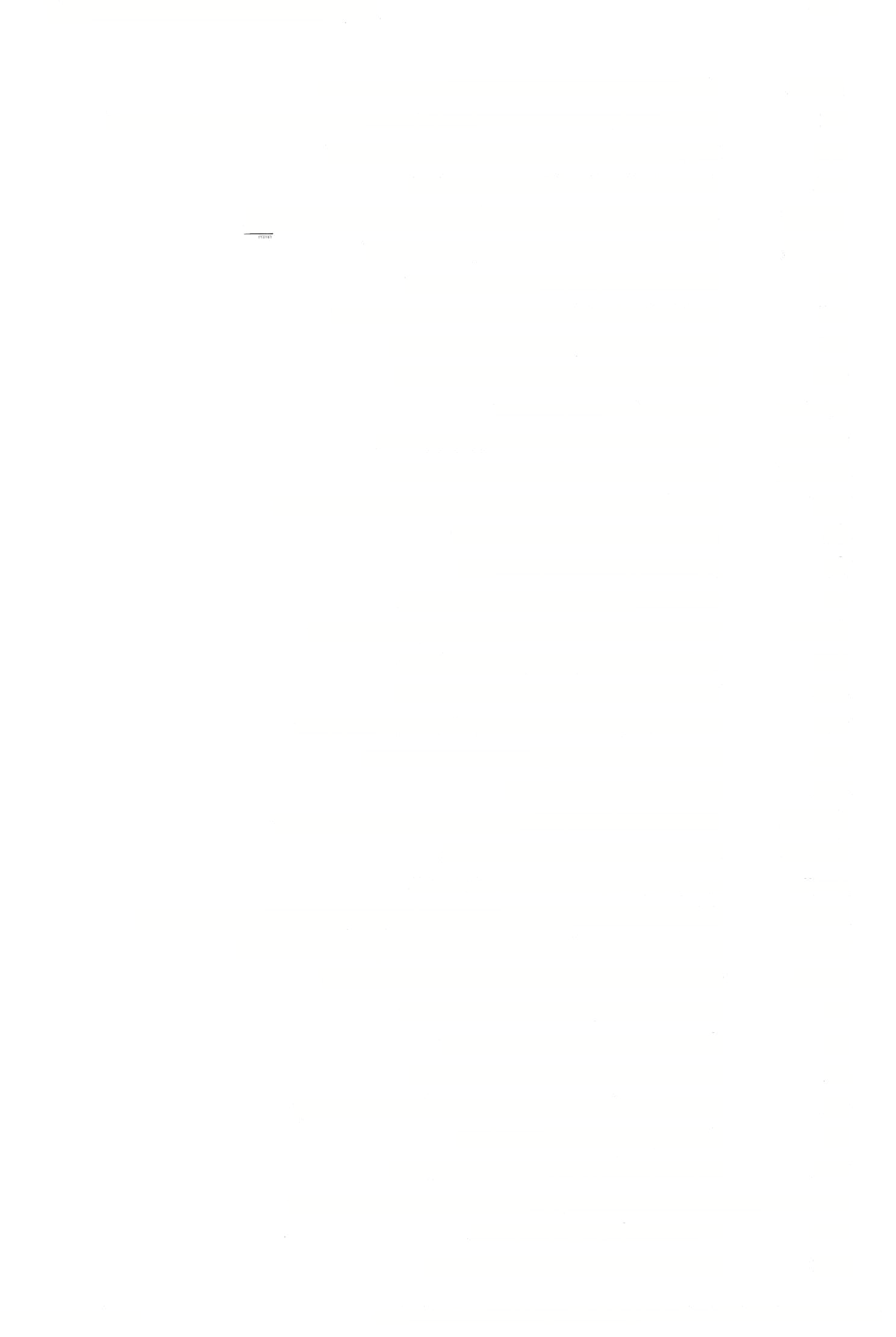 רב פפי שרי ליה לבורדיקי דבי ריש גלותא - ע׳: כורדקי לממחה קדירה בחסיסי - מ׳: למימח 
צמותי הוא דלא צמית - ח׳ ונו׳ ב: מיצמת הוא ח סע״ב ט ב 
יא ב 
יב ב 
יג רע״א יג רע״ב יז א 
יז א 
כ א 
כה ב 
כח רע״א כת רע״א כת רע״א כח א 
ל א 
ל א 
ל ב 
ל סע״ב לא א 
לה א 
לה א 
לט א 
לט א 
לט סע״א לט סע״ב מ רע״א 
מ רע״א 
מ רע״א 
מ רע״ב 
מ ב 
מ ב 
מ ב מ ב מ ב מא א א״ר אשי דשויא חרוכא  - מ׳ שט׳: אשווייה, וצ״ל: דשווייה דצבעי בהו לבא - מ׳ גל׳ א״פ: לכא 
ודרפי מקמיט ליה  - כל כי״י ורש״י: קמיט !==> מא א מב ב מב ב הודפס מאוצר החכמה מילון ארמי עברי לתלמוד בבלי / מלמד, עזרא ציון בן רחמים )עמוד 479( 113141 464 תיקוני טעויות דפוס — מס׳ פסחים, הכא תרגימו מיא דחיורי  - כי״י רע׳: מיא דחיזרא הכא תרגומא פרורא  - מ׳: תרגימו ב״פ מרבה- מ׳: מרבי מבב מבב מגב - כל כי״י: ובהדי הדדי כלאים נמי... וכהדדי אסיר מד ב הואיל ואי בעי איתשיל עלה  - ר״ח רש״י וחרס׳: מיתשיל מוב - מ׳ שט׳: נקבלה אמרוה משמיה דגברא רבה ולא ניקבלה מח א לא גלאי כדגלי אינשי  - מ׳ ואה"ת: כדגלו כי היכי דאיתו אנן הכא איתינן התם - כי״י ואה״ת: כי היכי דחשבינן הכא חשבינן התם 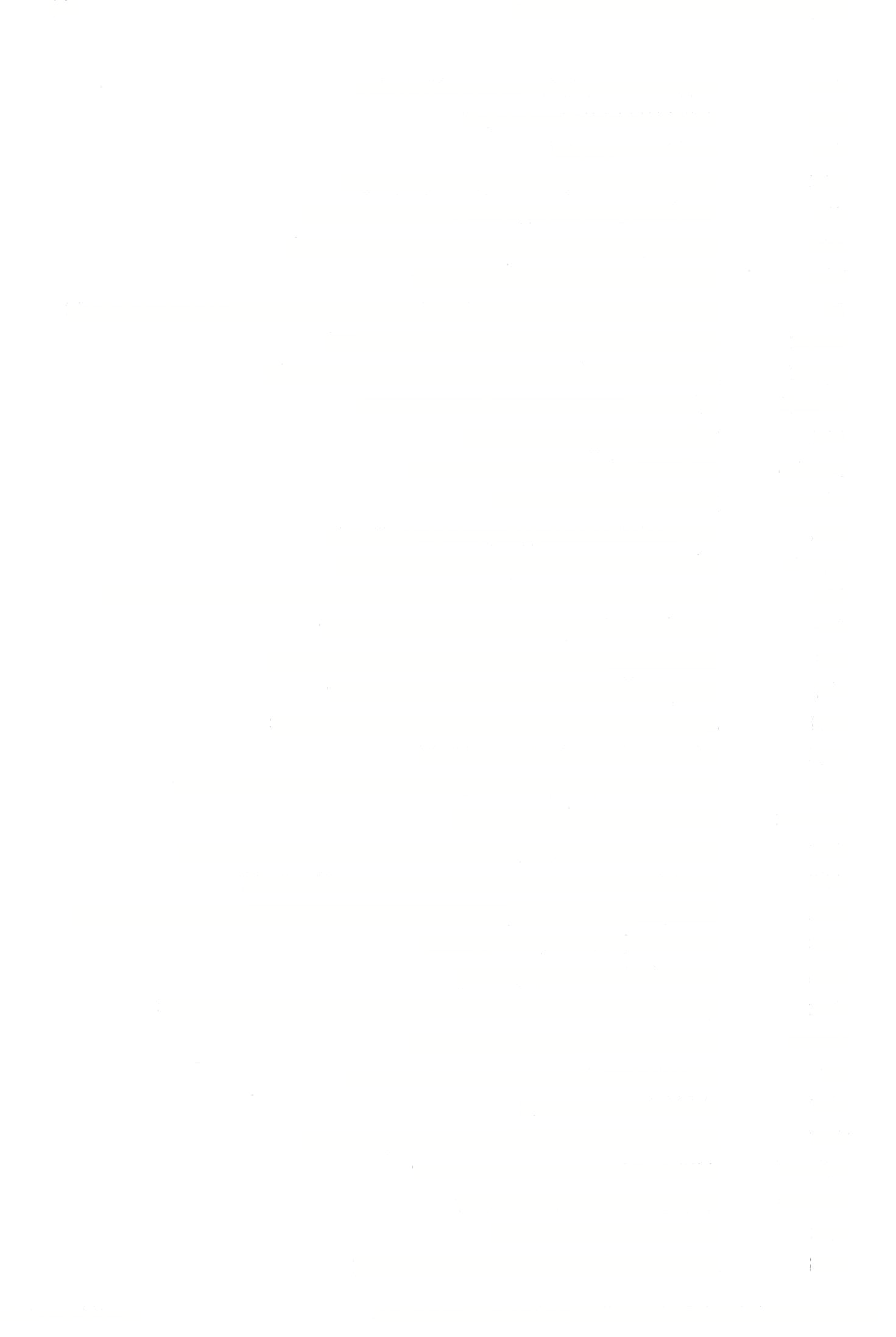 מט א נא - מ׳ ואה״ת: דלא אזלי בני ביישן נהוג דלא הוי אזלין נ סע״ב - מ׳: אבהתנא, מ׳ אה" ת: הוה אפשר להו אבהתין איפשר להו נ סע״ב - ר״ח: דסרכי כותאי מ״ט משום דמסרכי מילחא דילמא משתלפין - כי״י: מישתלפי נא רע״א נא א - כל כי״י ור״ח: לבריה - מ׳: נגודי א״ל רבב״ח לבניה ולינגדיה מר נגידי נא סע״א נב רע״א דדייק וגמר שמעתתא מפומיה דרביה  - מ׳: שמעתא אלא ר' אילעאי בדניסחני קץ  - ע׳ וד״ש: בדניסאני דאכתי לא פסיז־י ביעי לגמרי -רש״י: לא פסדי ביעי, א״פ: דלא פסדה לה ביעי נבב נג רע״א נהב - מ׳ ונז׳ ב: מקצי דחזי לאיניש לא מקצה ליה מדעתיה נו ב - מ׳ וא״פ: בהדי הדדי דאתיין כולהו משמרות ושקלן בהדדי נזא דאשקליה ליששכר... למיטרפסיה  - ע׳: למטרפסיה נזב - רש״י: מיקטרא בעידן דמדלקת נרות תהא מקטרא קטורת נטא - א״פ: אכפייה, ח׳: ואירצי כפייה וארצי סב ב ומה ברוריה... דתנייה תלת מאה שמעתתא  - א״פ וע״י ויל׳: דהוות גמרה סבב - ח׳ ב: טעון טעינו ארבע מאה גמלי סב סע״ב הא בעי אקטורא דהדר מקטיר להו )2(  - מ׳ ב ח־״ו: אקטורה, א״פ: מקטר כדמתרגם רב יוסף נכסיהן דרשיעיא־מ׳ ואה" ת: נכסי רשיעיא רב יוסף ביומא דעצרתא אמר עבדי לי  - כל כי״י וד״י: רב יוסף )אמר( ביומא... עבדי ליה משחט נמי לא נשחט  - רש״י: לא נשחוט סד ב סח א סח ב סט א - ר׳ח: טלטול מכדי טלטולי בעלמא סט א ב רק: קומו מהולו )וצ״ל: עבידו( - מ׳ ונז׳ קומו מהולו נפשייכו ועבידי פסחא סט ב - מ׳ שט׳: דמטביל סכין למה לי דמטבליה ע רע״ב - א״פ: ונדרוש ואנן טעמא דפרושים ניקו ונפרוש יבמתו בזיז מינה- ע׳: כזיז עב עב ב - מ׳ א״פ ח־״ח: כיון דמחלחלא איידי דמחלחל מפיק מיא עד א ההיא בסמידא דמפריר- רש״י: דמיפריר טפליה והב ליה  - מ׳ ונד ב: טפל ליה תלינהו בשפודא  - ר״ח: תלנהו 
ונקיף לה חבילי זמורות ונקלה  - מ׳ ויל׳: ונקלייה עד רע״ב עד רע״ב עד  ב עהא הודפס מאוצר החכמה מילון ארמי עברי לתלמוד בבלי / מלמד, עזרא ציון בן רחמים )עמוד 480( 113141 תיקוני טעויות דפוס — מס׳ פסחים ניפוש לה חבילי זמורות  - רש״י: נפיש כי היכי דתמווז בעגלא  - מ׳: בעגל 
כגון דשפייה למנא משחא  - ח׳ וא״פ: דשייף ליה 
ההיא ביניתא דאיטווא בהדי בישרא  - מ׳ ורש״י: איטוי 
מאן ציית דעקר סיכיה ומשכניה  - א״פ רש״י ותוס׳: משכניה וסיכיה 
נצרפו זבין עם טמאי מתים  - כל כי״י: הגדילו זבין על טמאי מתים 
דאייתי קני וחריותא - ד״ו: חריותא 
וכי אשתרוף לאלתר נשתרוף  - מ׳ ב וד״י: אשתריף, וצ״ל; אשתרוף 
ונחלצה למוח דידהו  - כי״י ורש״י: ולישקליה )רש״י: וניש־( למוח דאית בהו ונפקוה למח דידיה ונמנו עליה - ח׳: ונפקיה 
ותיבעי לך איבעיא  - כל כי״י. מיבעיא 
מ״ט... קבלת בחד זימנא  - ח׳: קבילתיה 
והוא דרגש בהו דיילא - מ׳ב ר״ח רע׳.- דהדר 
א״ל גפא דרומאי  - מ׳: דרומי 
מיני ומינך תסתיים שמעתתא  - מ׳: שמעתא 
וניתני ונימא - אולי צ׳ל: ונתני 
לתיקוני זביחה  - ח׳: לתקוני 
אדעתא דנטרחך קמן - ח׳ ב: דטרחת קמן 
למטרח לן לדידך  - רש״י: לאטרוחינן 
א״ל פלג לי א״ל קבילתון - מ׳: פלוג לי, קבלתן 
כי קבלינך לתיקוני זביחה  - מ׳: כי קבילנך לתקוני זביחה 
הוה מוקמינא לה, כרבי לא מוקמינא ליה - מ׳: מוקמינן, מוקימנא 
אפשר דאמטו ליה ואכיל ליה  - ני״י ורש״י: אפשר דמעיילי ליה התם ואכיל ולא אמרינן ליה קום עייל - מ׳ ב א״פ ור״ח קום עול 
מאי קא מרבה  - ח׳ שט׳: מרבי 
מכח קדושה דחויה קא אתא  - מ׳: קאתיא 
מ״ט דאסחיתו דעתייכו - צ״ל: דאסחתו 
אנא שדריתיה לאביי - נז׳ ונדב: שדרתיה 
זיל חזי אי מקדיש יומא - כי״י: אי קדיש 
אנא לא חכימאה אנא  - כי״י: חכימא 
תנא מיהדר אלילה  - מ׳: תנא קמהדר ליה אליליא 
הבו ליה סבר מאי ניהו - כי״י לי׳ "הבו ליה" 
שכחנינהו לשמעתתיה דרב  - א״פ מ׳ ב: שכחינן 
הבו ליה כסא ואבדיל—  ד//ד קיר/ "הבו ליה כסא" 
למחר טרחנא ואייתינא ליה  - צ״ל: טרחינן? 
ומה פירוזמא ותאיני ואסיני - ע׳: פרוזמא, מ׳ א״פ: ואסני 
שיכרא בר תליסר מגני - ע׳ ונז׳ ב: מגאגי 
בליליא צעריה אמר מיסדו ומפייס  - ר״ח וע׳: ומפיס 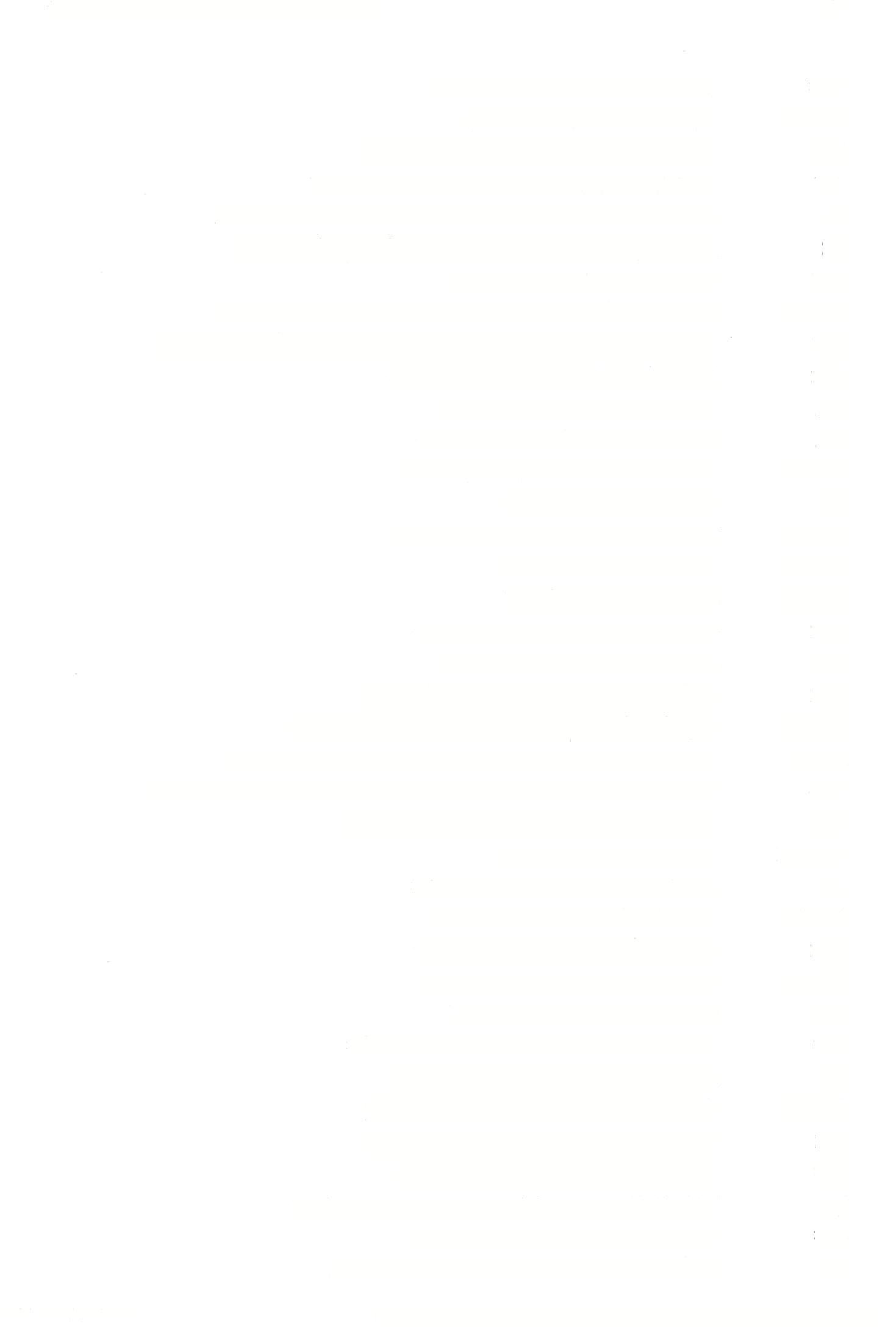 465 עה א עה סע״א עה ב 
עו ב 
פ א 
פ ב 
פב א 
פב סע״ב פג א 
פד ב 
פו ב 
פו ב 
פו סע״ב פז ב 
פח סע״א פח סע״ב פט רע״ב פט ב 
פט ב 
פט ב 
פט סע״ב צ רע״א צא א 
צד ב 
צה רע״ב צו ב 
קג רע״ב קד ב 
קה רע״א קה ב 
קו א 
קו א 
קו רע״ב קו ב 
קז א 
קז א 
קז א 
קז א הודפס מאוצר החכמה מילון ארמי עברי לתלמוד בבלי / מלמד, עזרא ציון בן רחמים )עמוד 481( 113141 466 תיקוני טעויות דפוס — מס׳ פסחים כי היכי דנגרריה ... דחמרא מיגרו־ גריר - מ׳ ב: דנגרדיה, מיגרד גריז׳ שאני רב ששת דאיסתנים הוה  - מ׳ וא״פ: אסטניס 
כי הוינן בי מר זגינן - כי״י: הוה זגינן 
קסתא דמוריסא  - ע׳: קיסטא 
אמתא באמתא היכי מטבליה  - כי״י: מטבלי ליה 
ומלכא לא איקרי מזיק ־־ רף שכף: לא מיקרי 
לפומייכי נשי דחרשייא  - רש״י ורשב״ם כ״י: נשי חרשייתא,  רף ב: חרשייתא דנשי חבקיה לדיקלא צוות דיקלא  - א״פ ורז׳ב וע׳: צווא 
אמר רב תרי קמא תכא  - א״פ ורף: מקמי 
וגברא קא מיתקן וקאי - רז׳: וגברא הוא דמתקן 
אבל פסקינהו רשות הרבים  - מ׳: פסקתינהו 
דרכיבחמרא וסיים מסני- מ׳: מסאניה 
אסיא בלוסיא מתקטלא  - מ׳: דמיתקטלן 
ואי איהי קדמה ומשמשה  - מ׳ ואה" ת: קדמא ומשמשא 
אבל במדינחתא לית לן בה  - מ׳: בי מדינחא, אה״ח: במדינחא 
האי מאן דפסעי אדיקלא  - אה״ח: דסע 
אי איעקר מיעקר - מ׳ וא״פ: אי איתעקורי מיתעקר  )מ׳ לי׳( 
טולא דדיקלא יחידא - רז׳ שט׳ ואה״ת: יחידאה 
טולא דכנדא  - רז׳ ואה״ח: דכינרא 
דא״ל שידא לברה פירחי נפשיך  - רז׳: פרחין לך 
דקא אתי עילויה וגזי לה  - רש״י ורשב״ם: וגזייה 
חבקיה לדיקלא צווח - רז׳ ב וא״פ: צווא 
ומיחזי בי כדא דכמכא  - כי״י: בכדא 
״דלא חשש לי״  - לי׳ רז׳ רז׳ ב אה״ת רע" י 
שעתא קיימת לך  - כי״י ואה"ת: קיימא 
וסיים מסני אדמייתניה כרעיה - מ׳ ואה״ת: מסאני, רש״י: אדמתנא 
מן דסריק, ומן דשתי, ומן דסיים  - רז׳ ב בכולם : מאן 
תלאי בביתא  - ע׳ ואה״ת: תלה׳א לחמא בביתא 
דמסוכר ולא משי ידיה - רז׳ ר״ח וע׳: דמסובר 
פלניא בר פלנתא )ב״פ(  - ט״י וע״ז יב ב: פלניתא 
מקרקש נכתמא  - ע׳ ורז׳ גל׳: נקרקש 
דילמא משכחו לך - כי״י ראה״ת: משכחי 
ולא נטיר ליה תמניא יומי - רז׳: מנטר 
דילמא מי כריך ביה חיויא - צ״ל: מיכרך )?( 
 במטותא מינך שבק לי  - צ״ל: שבוק לי 
אי לאו דמכרזן עלך - רז׳ ואה"ת: דמכרזי 
פשוט נבילתא בשוקא  - ע׳: נשוט 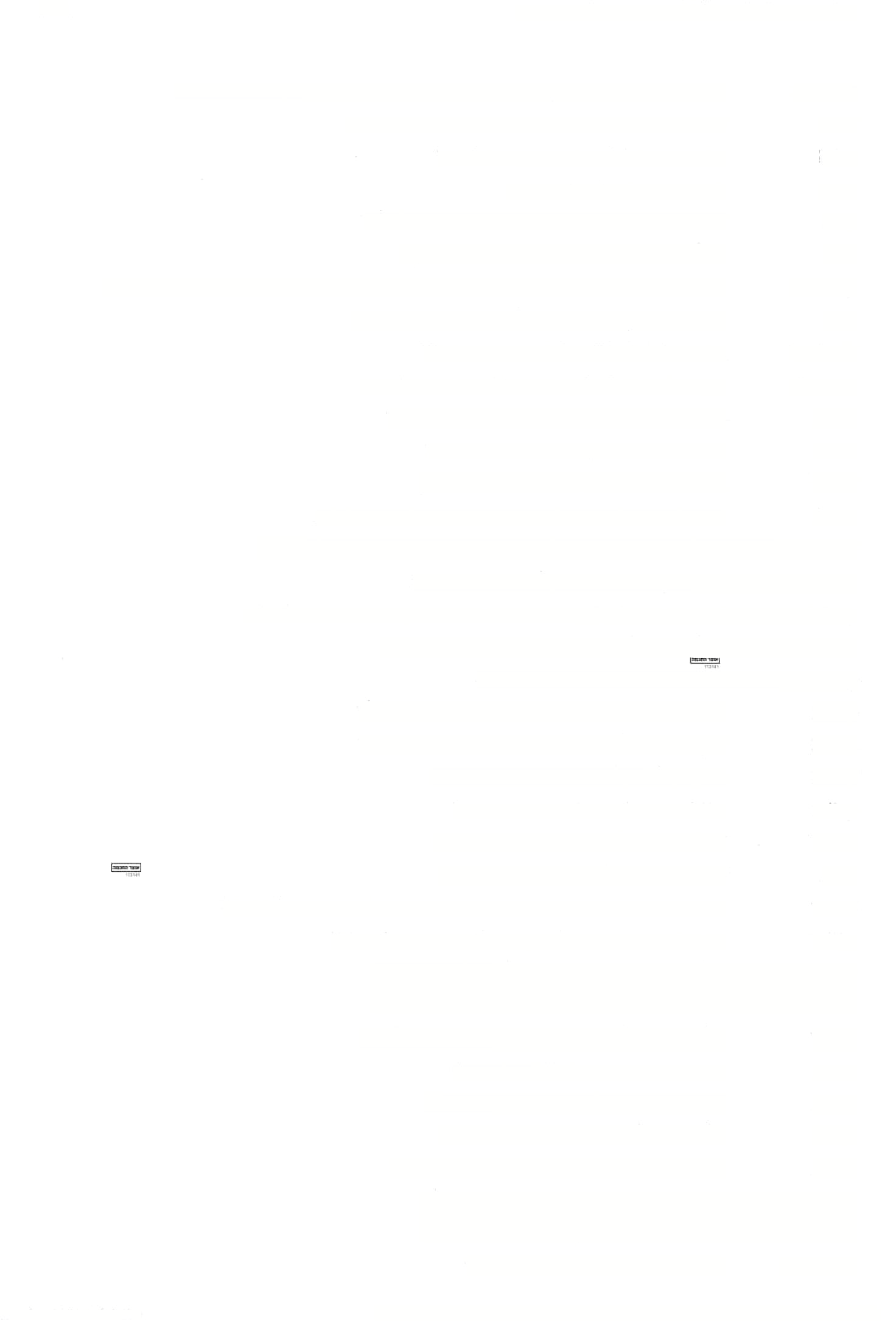 קז סע״ב קח א קח א קט א קט ב קי א קי סע״א קי ב 
קי סע״ב קי סע״ב קיא א 
קיא א 
קיא א 
קיא א 
קיא סע״א קיא רע״ב קיא רע״ב קיא רע״ב קיא רע״ב קיא ב 
קיא ב 
קיא ב 
קיא ב 
קיא ב קיא ב קיא ב קיא ב קיא סע״ב קיב רע״א קיב א קיב א קיב ב קיב ב קיב ב קיב סע״ב קיב סע״ ב קיג רע״א הודפס מאוצר החכמה 113141 (482 מילון ארמי עברי לתלמוד בבלי / מלמד, עזרא ציון בן רחמים )עמוד תיקוני טעויות רפוס  —  מס, פסחיס-יומא בר מחמרא דזביו  - כי״י: תזבין שרי כיסיך - אה"ת  וע״י: שדי בכיסך 
ומי שריא למסניה  - מ׳ ורשב״ם: למיסנייה 
כולי עלמא נמי מיסני סני ליה  - מ׳: מיסנא 
פחות ממיכלך וממשתיך  - מ׳:  וממשתייך 
בעי למהדר לאטבולי  - צ״ל: לטבולי 
לא נישהי איניש מרור בחרוסת - ח׳: לשהי 
מבטיל ליה למרוריה  - מ׳:  למרריה 
ולשב בנתיך ולתמני כלתך  - ני"י: כלתיך 
לא סגיא דלא מטבלא  - מ׳ רא״פ: דלא מטבלינן 
כעין דאורייתא תיקון - מ׳: חקרן 
אשכחתינא לסבי דפומבדיתא - כי״י: אשכחתינהו 
ונחית קמיה שלוחא דצבורא - מ׳: שליח צבור 
ולא הוו משתקו ליה  - ד״ו: משתקי. מ׳ ח׳  ב ר״ג ור״ח לי׳ "ולא... ליה" אקדירו הני דקרי דפרזלא  - א״פ ע״י א׳: אקדימו 
הני למן לך ולחברך  - מ׳ ואה״ת:: למאן 
וכולהו אקלידי וקליפי דגילדא  - ת׳ ב א״פ וע״י א׳: קופלי דגילדא ארדילאי לי - צ״ל: ארדי לי 
לא צריך קרא דלא גרעי מערל  - מ׳ב: גרע 
חזא דקא נמנם  - צ״ל: מנמנם, בכי״י לי׳ גת״א 
א״למינומיקא מנמנם -א״פ:נמנומיקאמנמנמי 
אף פסח אוקים לילות - כי״י: נוקי 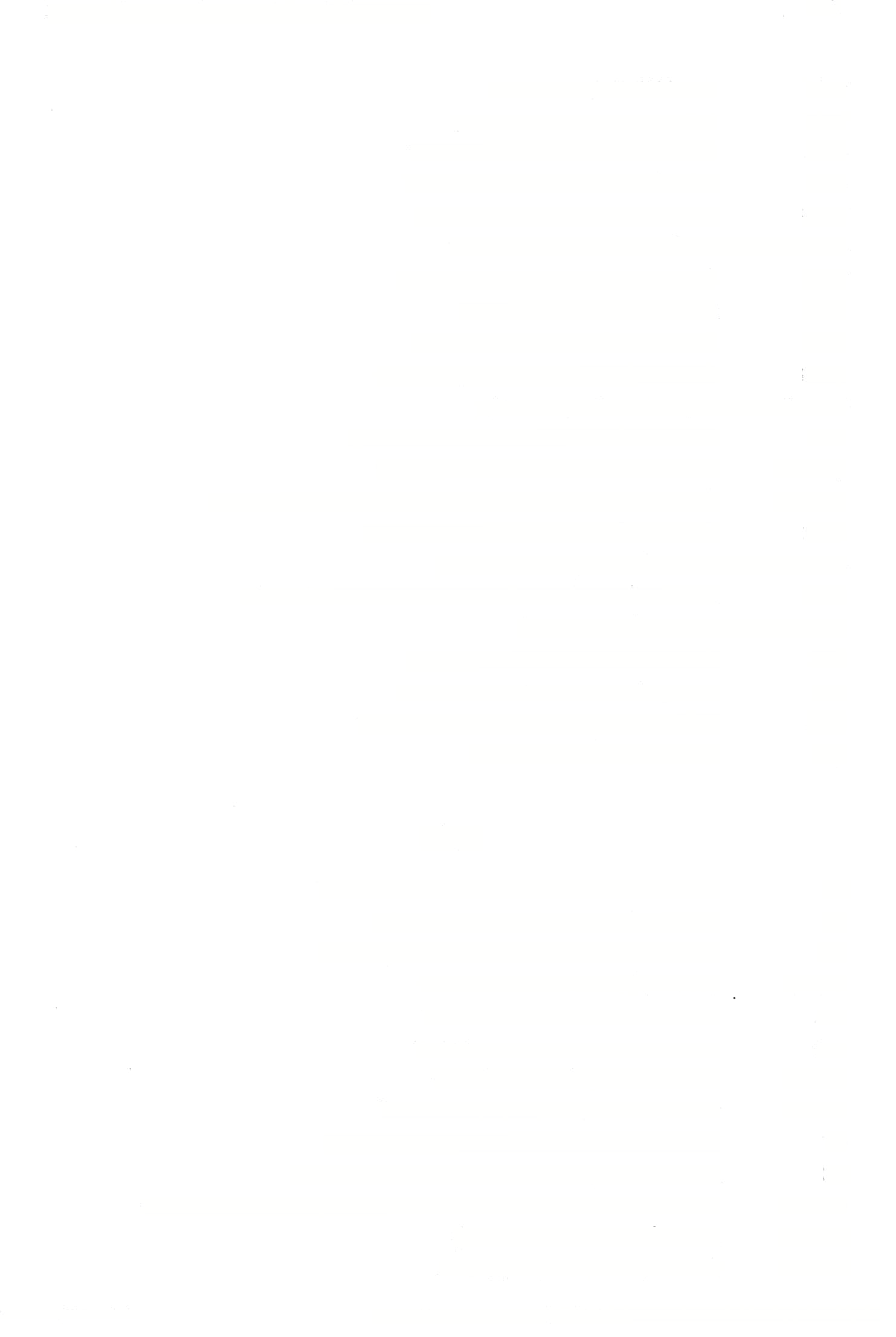 יומא וכלי גללים דלא ליקבלו טומאה  - כל כי״י: דלא מקבלי ונסקו וניכלוהו בירושלם  - מ׳: וניסקו וניכלוה 
הדרא קושיין לדוכתא  - מ׳ שט׳: הדר קושיין לדוכתיה 
ואיגלי מילתא למפרע  - מ׳ שט׳: ואיגלאי 
בגרגירא מצרנאה  - כי״י ואה״ת: מצראה 
מקדם הוו מקדמי ומשדרי - ח׳: הוו קדמי 
ומי טרח מטרחינן ליה  - כי״י ל׳ "טרח" 
ואבעול כמה בתולתא  - מ׳ שט׳ ור״ח: ואיבעול 
לגרדאי לא מקבלוה מיניה  - כל כי״י ורש״י: לא קבלוה 
אי תגרת ליה פוץ עמריה  - כי״י וד״י )בתיבה אחת(: איתגרת 
ומר אזיל בתר שמנא דבישרא  - מ׳: שומנא דבישרא, שאר כי״י לי׳ "דבישרא" ומי מיחליף והתניא  - מ׳: ומי מיחלף 
לשטוחי עורות - רש״י: לשטוח עורות <W7 קיג א קיג א קיג ב קיג ב קיד א קיד רע״ב קטו ב קטו ב קטז א קטז א קטז סע״ב קיז ב 
קיז סע״ב קיז סע״ב קיח ב 
קיח סע״ב קיט א 
קיט סע״ב קב א 
קב ב 
קב ב 
קב ב ב א ט א יג א יג סע״א יח ב 
יח ב 
יט סע״א יט סע״ב כ ב 
כ ב 
כה סע״ב כח סע״ב כח סע״ב הודפס מאוצר החכמה מילון ארמי עברי לתלמוד בבלי / מלמד, עזרא ציון בן רחמים )עמוד 483( 113141 468 תיקוני טעויות דפוס — מס׳ יומא זוהמא דשימשא קשימשימשא-א״פ:זוהרא,ע ׳ול׳:זיהא דשימשא כימטיבישמשיתקדרשותפסול-  רש״י: ותיפסל 
דליקדמיל דם התמיד- מ׳: דנקדמיה 
תרגומאר ב שמואל ברפפא- ח׳ מ׳ ב ול׳: תרגמה 
תרגומאא ביי- מ׳ שט׳: תרגמה 
ראב״יא ומרנחושת קלוניתא היתה-ני״י:קלניתא, אה״ת:קלונית ונחתיה עליה,ונחתיהל מחתה -מ׳:ונחתה 
איה כיהשתאנמיאיקריכאן- ל׳: קרי ביה 
דבקיהל קומץ בדופניה דמנא-מ׳: בדפניה 
דנחולע לייהושבתא,ולאנ יחולעליהושבתא- מ׳ שט׳: נחיל 
תניא דלאכשנויין- מ׳ שט׳: כשינויין 
כיה יכידלאניתווסןמאניה-מ׳:ניתוסו,ו צ״ל: ניתווסו 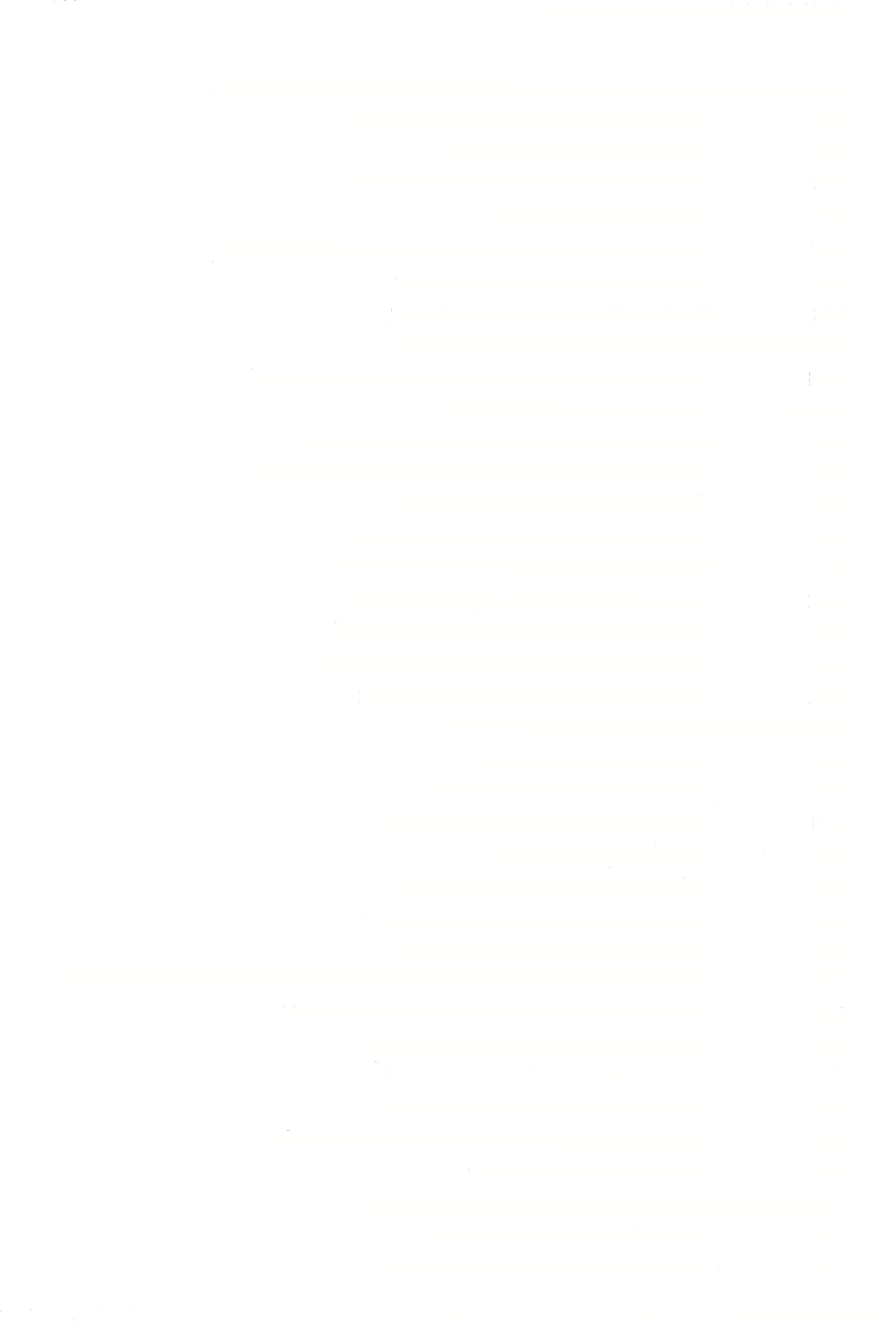 ואחרביה למקדשאו קליה להיכליה - מ׳ אה״ת וע״י: וקלייה דלאמ יגרי...בקריבתה -אה״ת:בקריבתיה והא דרב מתנאמטייאלדריב״ל- מ׳ ורז׳ ב: נטייה 
דילמא חולשא חליש בה״ג- כי״י ורש״י לי׳ "חולשא" כיוןד חזיונהולשמעי׳ואבטליון- צ״ל:חזינהו?( עמראא יפצולימיפצלא- מ׳: מפציל, וצ״ל: מיפציל במטותא מינייכולא תירתוןתרתיגיהנם -אה״ת: תרי קום תוב בטולא,קום תוב בשימשא- מ׳: תיב 
לאל אכליה אלא ביממא-מ׳ב: ניכלה 
והויכ ציפורתא- כי״י: כציפרתא 
אמרל הוליעולאעיילוהו- n׳: אעיילוה כח סע״ב כט ב לגב לזא לזב לח א מזא מזב מחרע״א מט א נזסע״ב נט א סט ב סט ב סט ב ע ב עאב עאב עב ב עד ב עהרע״ב עה ב עזא אימחיק ח׳ אה״ת: כדבלעיה מחיקלה מיניה- עזא כתובו אה״ת: כתיבול ירבנן- עזא מטרקא כי״י וע׳: ודילמאמ סוסיאומרטקא- עזא ערקומא מ׳ב: עורקומא דמיא, עורקמא דמיא- עח א למיסיים מ׳ שט׳: איבעיל ך למיסם מסאני- עח א דשחלי ר״ח: משם דשחיל, מ׳ מ׳ ב: דפחראאידיו אידיאסורמשום דמישחל שחיל- עחא עח א      אושפיזכניןד ר׳אמי- ד״ו: אושפיזכני׳, כי״י: אושפיזכניה עט א      לחה שבולת מקרי, אושלאמקרי- כי״י: קרו לה ואימא ביעתא דציפורתא- רש״י: דציפרתא אמרר בא ברעולא תריחנוכיהוו-מ׳: חינוכי 
לחושו להו אילחישא - מ׳ ב: לחשו לה,  מ׳ שט׳: ואילחיש ולאא לחישא- כי״י:ולא אילחיש 
דמתקנינןל יהומספינןליה - א״פ ח־״ח: וספינן 
אחזיה בולמוס)ב״פ(- כל םי״י: אחדיה 
אהדרוה בלגיוצעי-  ח׳ ופי׳ ר׳ אליק׳: פלאגי פא פב א פב ב פב ב פגסע״א פגב פגב הודפס מאוצר החכמה מילון ארמי עברי לתלמוד בבלי / מלמד, עזרא ציון בן רחמים )עמוד 484( 115141 תיקוני טעויות דפוס — מס׳ יומא- סוכה אחזיה בולמוס )ב״פ( - כל כי״י: אחדיה אותביה בי קיבריה דאבוה - ע״י ועוד: בקברא 
״כמו אחרי... בנאופים" - לי׳ בכל העם׳ 
נישלח מאניה ונירהיט - מ׳: נשלח מאניה, ד״ו: ונירהוט 469 פג ב פג ב פג סע״ב פד רע״א ז( ואדבק בבכי דריה  - "דריה" משובש )ועי׳  ד״פ אות דלאניחול עליה תרי שבתא -n׳: נחיל וממציא ליד. -כי״י: וממצי נפשיה איקפיד ר׳ חנינא - מ׳:  איקפד 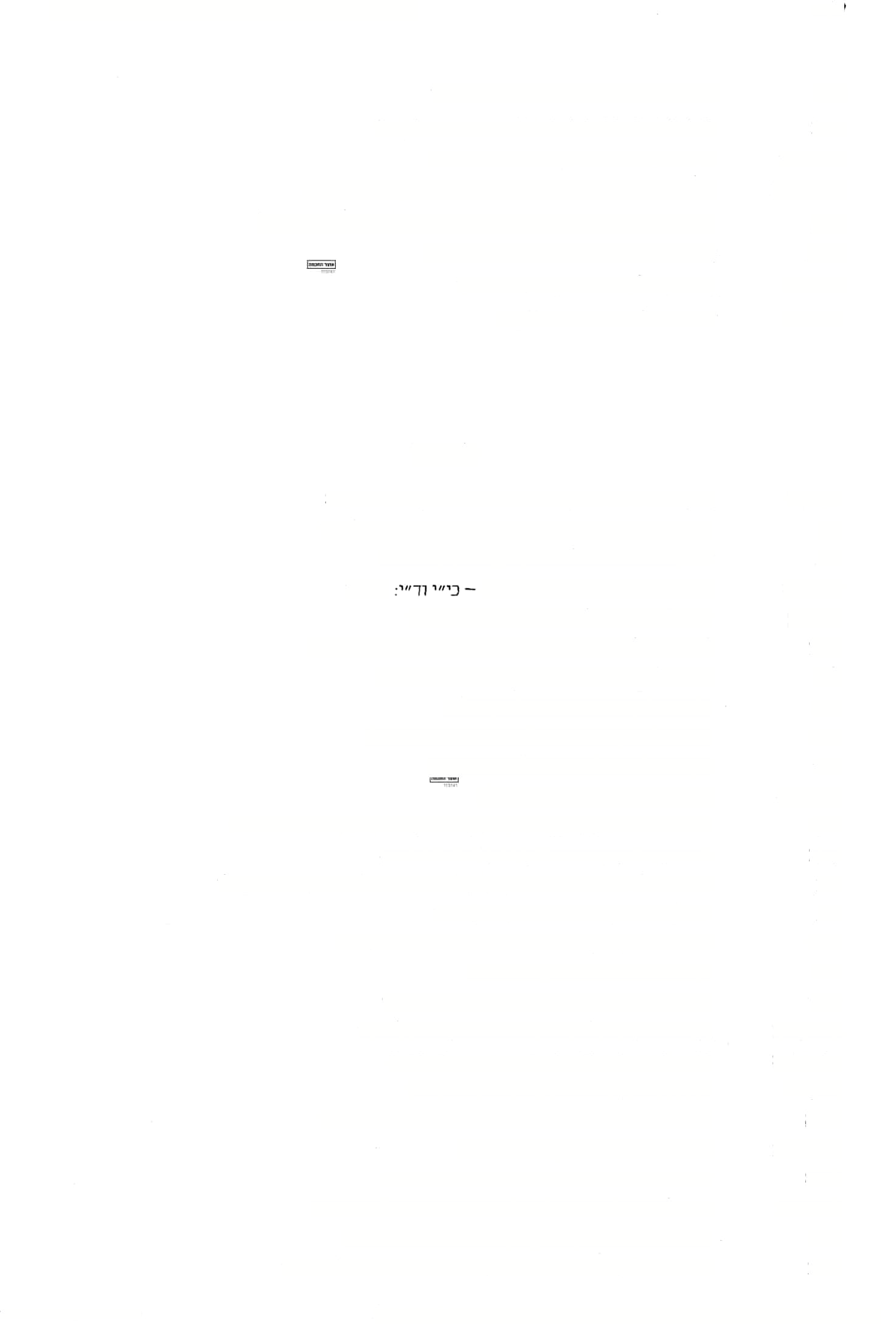 פד א פד ב 
פז סע״א פז רע״ב סוכה בניה בסוכה מעליא הוו יתבי  - מ׳: בסוכה מעלייתא וכגון דיתיב אפומא דמטולתא  - כי״י וד״ו: דמטללתא ממאי דגפינהו עילוי רישייהו - מ׳: דכנפייהו ה״נ נבעיא סוכה העשוי לשמה               בעינן 
ואשתטחא אמטללתא  - מ׳ב ור״ח: ושטחה 
אי דייק ולא נפיץ, תרי ולא דייק )2(  - מ׳ - בכולם: דיק 
מיתיביה אזוב ולא אזוב יון  - מ׳ ח־״ו: מיתיבי 
ולא קבלינו מיניה  - מ׳: ולא קבילנא 
בביטולי תקרה קא מיפלגי - מ׳ ורש״י: בבטולי 
סכך פסול נמי לא ליפסיל - מ׳: גיפסול 
כיון דלית ליה קילפי - מ׳: קלפי 
בסורא מתני להא שמעתא ... בפומ׳ מתני - מ׳ שט׳ בשניהם: מתנו ברייתא איפכא תני  - מ׳ שט׳ ורש״י כ״י: תניא 
בשלמא למ״ד מרזובלים... אלא למ״ד מרזובלי - מ׳ב ור״ח: מזבלי חזו לכינתא דפירי  - מ׳ ורש "י: לכנתא 
מדאורייתא מחיצה מעליא היא - מ׳ שט׳: מעלייתא 
וליעבדי סוכה התם  - ם׳: ליעבדו 
תרתי או תלת ביעי  - מ׳ רש״י והעטור: ביצעי 
ותנויי בר ממטללתא  - מ׳ ואר״ז: ותנויי תלמודא 
נשב זיקא וקא מייתי ציבותא - מ׳: צבייתא 
לגזזוה אינהו ויהבו לכו  - מ׳: וליתבו לכו 
תלת מאה ותמני סרי  - וז׳ לי׳ "סרי", וצ״ל: ותמני סר 
אר״פ דעביד כהימנק - ע׳: כהמנק 
נפרדו דאיפרוד אפרודי - מ׳ ורש״י: איפרודי 
הואיל ואית ליה שם לווי לא מתכשר - מ׳: לא נתכשר 
מיפשים פשיט ליה דאין דיחוי  - מ׳ ורש״י: מיפשט 
מקמיה דלאגדיה, לבתר דלאגדיה - מ׳: לוגדיה, לאוגדיה ג רע״א ג א ה ב ט סע״א י ו־ע״ב יב ב יג א יד ב טו א יז א יח סע״א יט א 
יט ב 
כ ב 
כ ב 
כד א 
כו א 
כו א 
כח סע״ב כט רע״א ל סע״א לא א 
לב רע״א לב א 
לג רע״א לג א 
לג ב הודפס מאוצר החכמה מילון ארמי עברי לתלמוד בבלי / מלמד, עזרא ציון בן רחמים )עמוד 485( 113141 470 תיקוני טעויות דפוס — מס׳ סובה- ביצה אגד מעלייתא בעי  - נז׳ שט׳: אגודיה מעליא תלתא קטומי שכיחי חד ולא קטום לא שכיח  - ד״ו קטימי, מ׳ וד״ו: קמים אבל הבא דשליט בה אוירא סרוחי מסרחא  - מ׳ שט׳ גל׳: אסרוחי קמסרח שיירי ביה כיח יד  - כי״י וד״י: שיירו אל לינקיט איניש הושענא בסודרא - מ׳ ורש׳י: לא לינקוט 
לא לדוץ איניש לולבא — ע׳ ח׳ ורש״י: לא לידוץ 
ואי לא פסיק יטול בין הערבים - מ׳: אפסיק 
ודילמא בתר דקראנהו שפן  - מ׳: דקרנהו 
והא מפליג פליג עליה  - ח׳ ורש״י: מיפלג 
אינהו דידעי בקיבועא דירחא - ט׳ ר״ח ורש״י: בקביעא דירחא אימהתםהוהאמינאלילף-מ׳:נילף 
אנן לא ידעינן בקיבועא דירחא, בקיבועא דירחא - ר״ח ורש״י: בקביעא דירחא והא״ר יוחנן דלכון אמרי דלהון היא - מ׳: דילכון, דילהון 
כדו הויתי דיירי -וז׳  ב וד״י: דייר 
איידי דמיפק מכרגא - מ׳ מ׳ ב: דמפקא 
והא קא משתתף שם שמים - כי״י וע״י: קא משתף 
כל יומא מצוה באפיה נפשיה - כי״י: באפי נפשה 
כל אימת דמשמשי בהו - מ׳ שט׳: דממשמשי 
ברוכי לא בריכי  - ח׳ שט׳: לא ברוך 
רבא אכפא דברכתא אגמע גמועי  - רש״י: מגמע ליה גמועי 
ואמאי ליעביר במסננת  - רש״י: לעברינהו 
סבר למשעיין בדהבא  - כי״י וד״פ: למשעייה 
דליה זיקא ואתי  - אה״ת: דלי 
הנהו תרתי כושאי דהוו קיימי  - מ׳ ח׳ ב ואה״ת: תרי 
ובעי למשטפא עלמא - מ׳ אה״ת וע״י: למשטפיה לעלמא 
כתב שם אחספא ושדי  - ח׳ שט׳ ואה״ת: שדא, כי״י ור״ח: שד׳ 
דכרינן פורתא ונפקי מיא - ע׳: ונבגי מיא 
ונשדיה בתהומא ומנח  - אה״ת: ומישדא 
מאן הא דלא חש לקימחא - מ׳ שט׳: מאן האי דלא חש לקימחיה 
כי מקלעינן יו״ט ראשון בערב שבת  - ד״ו: כי מיקלע 
מדחי דחינן ליה  - רש״י: מידחא 
כי הוינן בי רב בבבל הוה אמרי - מ׳: הוה אמינא 
״כי סליקית לתם.. . ר״ע היא״  - לי׳ מ׳ ומ׳ ב )וטי׳ ד״ס( 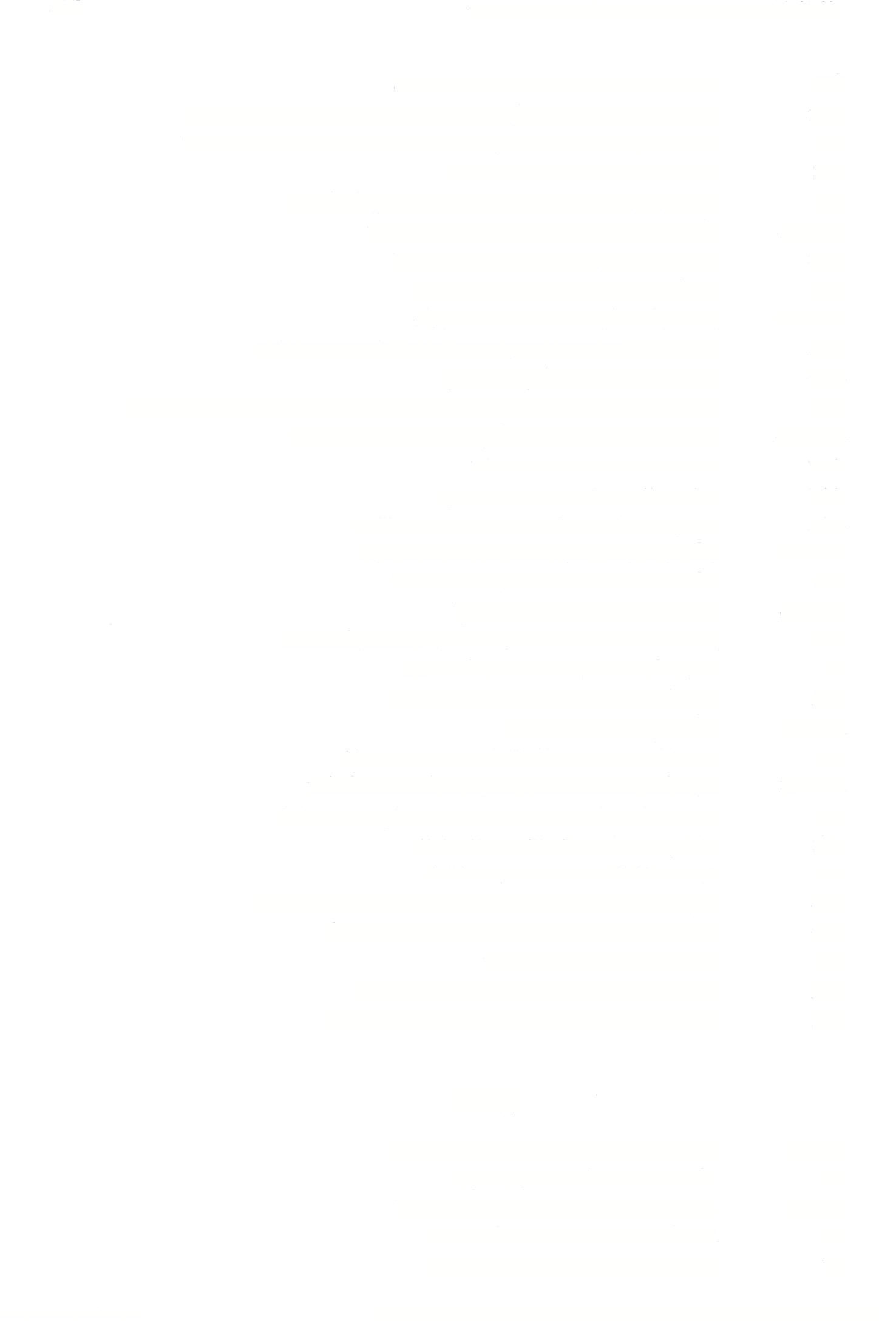 ביצה מכדי מאן סתמיה למתניתין - מ׳ שט׳: סתמה ולפלוגי  בתרנגו לת - מ׳ שט׳: ונםלוג 
משום הנך דמתילדן ביומיהן - ד״ו: ביומיה מהו לאטוינהו האידנא - מ׳: למיטוינהד מהנך דתליא באשכול - מ׳ שט׳: דמתלי לג ב לד ב לו א לז א לז א לז רע״ב לח א לח ב מא רע״ב מג א מגא מג ב מד סע״א מד ב מה א מה ב מה סע״ב מו א מז רע״א מט ב נ א נא ב נא סע״ב נג א נג סע״א נג ב נג ב נג ב נד א נד ב נד ב נד ב נד ב ב רע״ב ב ב 
ב סע״ב ד א 
ז א הודפס מאוצר חחכמח 113141 (486 מילון ארמי עברי לתלמוד בבלי / מלמד, עזרא ציון בן רחמים )עמוד תיקוני טעויות דפוס — מס׳ ביצה-ראש־השנה דבעידנא דקא מעקר לאו - מ׳ שט׳: דקמיתעקר כל היכא דמדדה והדר חזי לקיניה מדדה ואי לא לא מדדה  - מ׳: מידדה, מידדי, מידדה ומייתינא בהמה אחריתי דשמינה  - מ׳ שט׳: ומייתינא אחריתי דשמיב׳ 
נשבק האי בהמה כחושה  - צ״ל: נשבוק 
הואיל וטעם עצו ופריו שוה לפרוש נמי - צ״ל: לפריש 
מחד שביך לשבתיך  - מ׳ שט׳: חד בשביך 
אי הכי לא לענשו - מ׳: לא ליענשו 
ר׳ אמי ור׳ אסי מערבו אכולהו טבריא  - ח׳ שט׳: מערבי אכולה 
דלמיקני שביתה  - מ׳ שט׳: דלמקנא שביתא 
אמר רב קנבא שרי - ע׳: קניבא 
וקדחתא ותחלת אוכלא  - מ׳: ותחלת אוכלא וקדחא 
ושניי ליה מסייע אין בו ממש  - מ׳ ועוד: ואמרי ליה 
הני עבידי לרבויי )כ״פ(  - מ׳ וע׳: לדבויי 
ומטי לה בחד שחיא  - מ׳ שט׳: שיחיא 
צידה מעליותא בעיא  - ח׳ שט׳: מעלייתא 
שדינהו בקדרה  - מ׳ שט׳: שדנהו 
וביו״ט שיולי קא משייל - נד: ולמחר שיולי הוא דקא משאיל 
 תרגומה זעירי - מ׳; תרגמ׳ 
וחזיתי לדעתיה )ב״פ(  - ח׳ וד״ו: וחזיתיה 
 תרטא ופלגו תרטא  - ע׳: תריטא ופלגו תריטא 
דמקרבי חמרא במנא דכילא  - נד: דסילא )= דכיילא( 
לדרו ברגלא דדרו ברגלא  - ע׳: בדיגלא 
דדרו באגרא  - כי״י דע׳: באגדא 
כל חד וחד יומא מצוה באפי נפשיה הוא - מ׳: באפי נפשה 
מיזן נמי לא זינוהו - מ׳ ויל׳: לא זנו ליה, אוז״ת: לא זיינוה 
וה״מ הוא דצייריה מאתמול  - מ׳: דסייריה 
מי מחזקינן רעותא ביו״ט - נד: ריעותא 
 דההוא עכברתא דאשתכח - מ׳ חזק׳: עכברא 
אלמאכילא חםריה-מ׳:כיילא 
מר מדידה קא ממלא... קא ממלא  - נד: ממלא, ממלי 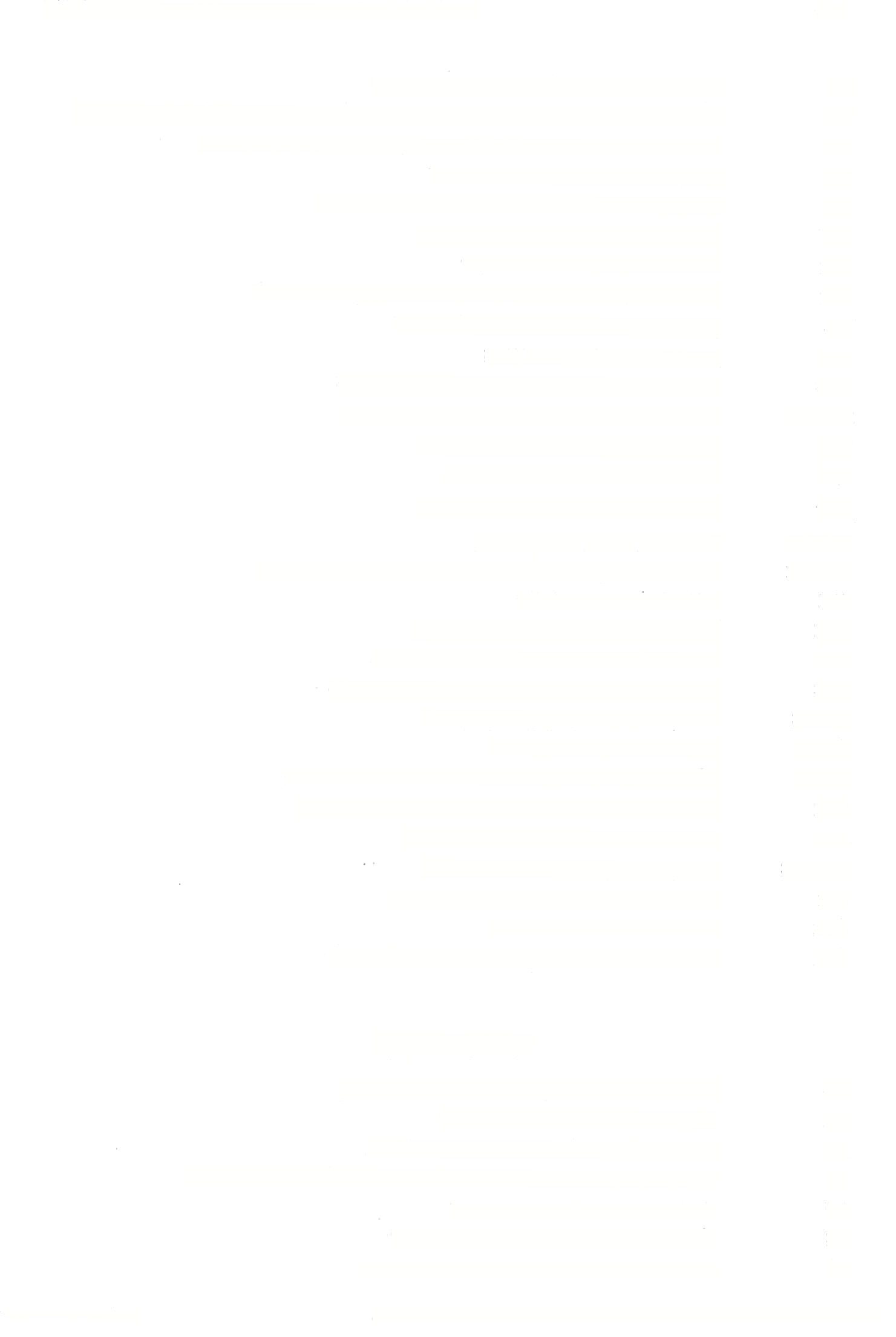 ראש השנה אלא מחוורתא כדשניין מעיקרא  - מ׳ שט׳: כדשנין וליקש לחג הסוכות  - נד שט׳: וליקיש 
ליקרבה וליקריב לחם בהדה  - וז׳ שט׳: וליקרב 
התם הוא דתלינהו רחמנא  - ד״ו: דתלנהו, כי״י לי׳ "התם הוא... עניים" וגמרי שנה שנה מניסן - כי״י: וגמר 
ולגמור שנה שנה מתשרי  - מ׳ שט׳; וליגמר 
בניסן נמי מישכח שכיח קיטרי - מ׳ שט׳: שכיחי 471 ח ב יא א יא א יא א יג א טז א טז א טז ב יז א כב א כב א כב סע״א כד א כד א כה א כו סע״ב כז רע״ב כז ב כח ב כט א כט א ל רע״א ל רע״א ל סע״ב לב ב לב ב לד רע״א לו ב לחב לט ב ד א ד ב ה ב ו א ז א ז א ז ב הודפס מאוצר החכמה מילון ארמי עברי לתלמוד בבלי / מלמד, עזרא ציון בן רחמים )עמוד 487( 113141 472 תיקוני טעויות דפוס — מס׳ ראש־השנה־תענית וליגמור שנה שנה מניסן  - מ׳ שט׳; וליגמר בני מחוזא ומקריין בני גיהנם - מ׳ ואה״ת: ומיקרו 
דאי איכא רוב עונות מחשיב בהדייהו - אה״ת: מחשיב ליה 
הני הוא דתלינהו רחמנא - ח׳: דתלנהו 
שאנו חנוכה דמיפרסם ניסא  - רש״י: דמפרסם 
הא מיקלקל ר״ה  - כי״י: והא מיקלקלא 
מוטב תיקלקל ר״ה ולא יתקלקלו - וז׳ שט׳: מוטב שתתקלקל ר״ה ולא ליקלקלו 
משום מתיא )כ״פ( - ר״ח: מיתיא 
נחית בר אמוראי וקטר אטוני  - מ׳ וע׳: בר אמודאי 
תרתי בי ארמאי - כל כי״י וד״י: רומאי 
אימור כוביתא דעיבא בעלמא  - ע׳ וכי״י: כוכיתא 
וממילא הוה ידעינא - כל כי״י: הוה ידוענא 
דחזתנהו רבנן דהוו עיילי פסקי פסקי - נז׳ שט׳: דחזיתנהו לרבנן דהוו קעיילי פיסקי פיסקי דחזית לההוא גברא  - מ׳ שט׳: דחזיתיה 
ואמר לי שקול יהביך - מ׳ שט׳: יהבך 
אמאי תיסלק ליה בתרתי  - כי״י: ואמאי ליסליק ליה בתרתין 
אלא תרתי קלי מחד גברא - כי״י: תרי קלי 
ואמאי תסלק ליה בתרתי - n׳ ב ול׳:  ליסליק ליה לתרתי 
דמבני אימת  - מ׳ ב ורש״י: דאיבני 
והא מפליג פועליה-    מ׳ שט׳: מיפלג 
כי מתרע באיניש  - כי״י: כי מתרע ביה באיניש 
א״ל לשמעיה כי נהירנא - כי״י: נחירנא 
כי אמר ר׳ יוחנן להא שמעתא אפליג עליה ר״ל  - כל כי״י: הוה פליג 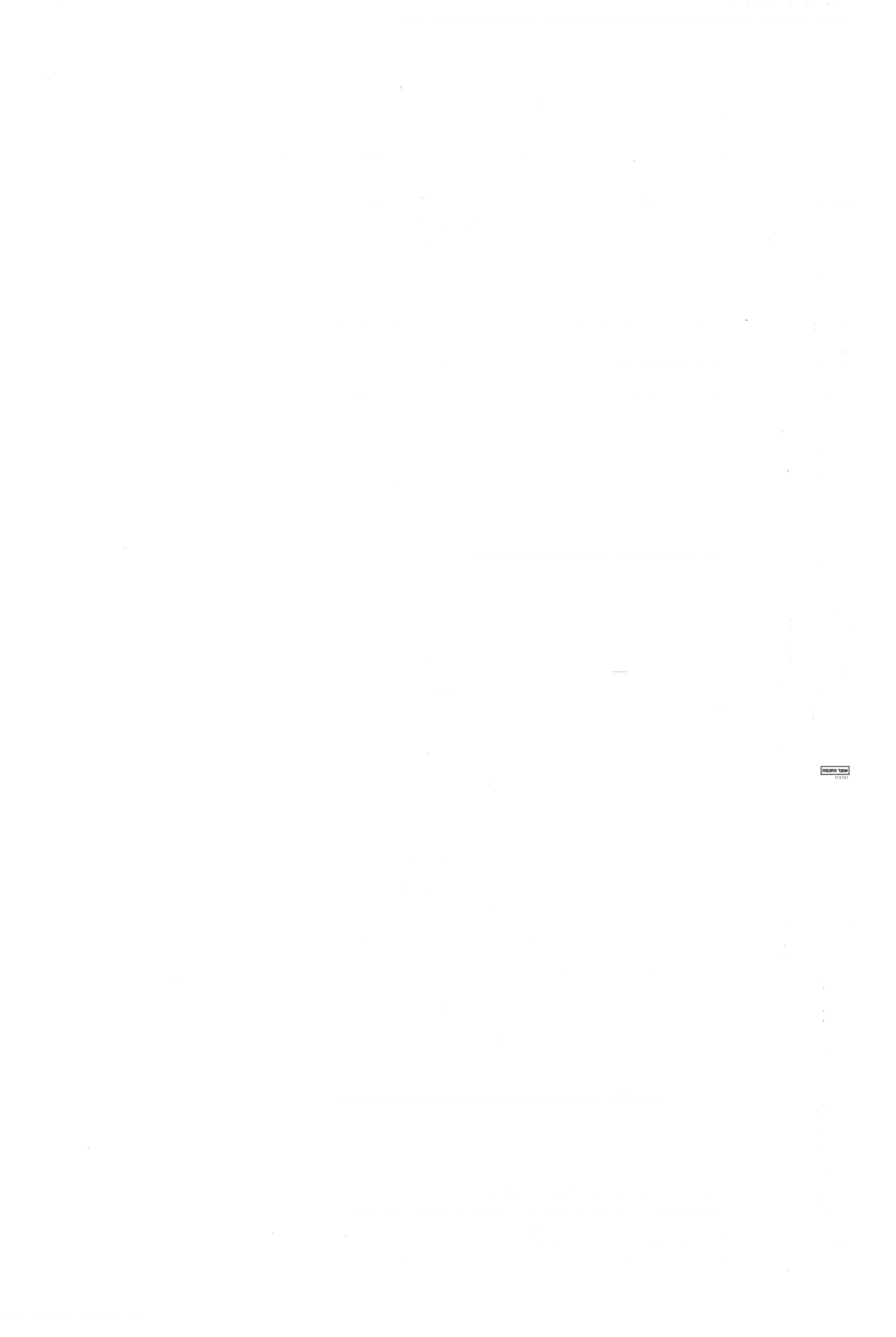 תענית למעוטי גילהי דליליא - ע׳: גלוהי עשרים וארבע שביקא להו - מ׳ וע״י: שביק להו 
בתרדסעיד-וז׳:דסעוד 
"קברו קברייא" לי׳ כי״י ואה" ת ורש״י 
במפתח בבי מטרא - כי״י: בבא 
אמר לה אתון דחשביתו - מ׳ וע״י: דחשיביתו 
בימי ר׳ שמואל בר נחמני, בימי ר׳ זירא - ח׳: ביומי 
לכי בטיל הגזרה ליתביה - מ׳ אה״ת: שמדא ניתיב )אה״ת נו:( בתעניתא לא הוית צריכנא לך - מ׳ ב: לא הוה צריכנא לך 
מי איכא מידי דכתיבי בכתובי - מ׳ ואה״ת: בכתיבי 
דל עיניה- מ׳ ואה״ת: דלי 
הוו מרמזי אהדדי - רש״י: אחוו )צ״ל: מחדר( מראין ח ב יז א 
יז סע״א יח ב 
יח ב 
יט ב 
יט ב 
כ א 
בג א 
כג א 
כד א 
כו רע״ב כו ב 
כוב 
כוב 
כז א 
בז א 
כח א 
ל סע״א לרע״ב לד סע״א לד ב 
לד סע״ב ג׳ סע״ב ה׳ סע״א הב 
ה ב ו ב ז סע״א ח ב ח ב ט א ט א ט א ט סע״א הודפס מאוצר החכמה 113141 (488 מילון ארמי עברי לתלמוד בבלי / מלמד, עזרא ציון בן רחמים )עמוד - מס׳ תענית תיקוני טעויות דפוס 473 ההוא דסאיב נפשיה - מ׳ שט׳ וע״י: דמסאיב, אה״ת: דמסאב לשמוטיה נפשיה מבי נשיאה  - מ׳ שט׳: לשמוטי דמסיימי מסנייהו, כי מטיימי אפנוזא  - מ׳: דסיימי, )כי( סיימי ולוזיף מר וליפרע-נז׳: וליזוף גזר תלת עשרה תעניות - מ׳ רש״י ותום׳: תליסר אסרא הבהמות לחוד -ד״ו: אסרי 
דמקמי יומא דמתוקם - כי״י וד״י: דליתוקם 
איהדר ואוקי כנפשאי - מ׳ ונז׳ ב: ואקיים בנפשאי 
דכי הוה שדי עפרא הוו סייפיה - ע״י: סייפי 
מלוהו לספטיה אבנים טובות - ח׳ ואה״ת: ומלינהו לסיפטייהו 
מאי דשקלי מהכא אמטי להתם  - מ׳ ואה״ת: אמטאי 
הוות דברתא בשיבבותיה דרב - ח׳: בשיבבתא. 
משום ההוא גברא דשייל מרא - מ׳ ב: מושיל 
משום ההיא אתתא דמחממת -ד״ו: דמחממ/ n׳: דמייחמא 
תנורא ומשיילי לשיבבותיה - מ׳ וע״י: ומשיילא לשיבבתא )ע״י: לשיבבותה( א״ל זוודא אייתו בהדייהו - מ׳: זוודתא 
כיון דאיכא שיירתא דלווי ואתי׳ בהדיה - מ׳: מילוו בהדייהו ואתו 
ולאביי כל מעלי יומא דשבתא- ני״י ואה״ת: כל מעלי שבתא 
וא״ל זיל בריא נפשך - מ׳ ב מ׳: איבראי נפשך 
לישיימיה מר )היכי שוו( לי׳ כל כי״י 
א״ל בהכי שקלינהו- ח׳: שקלי להו 
ואכסיפו למימר לי - מ׳ ב׳ רש״י וע״י: וכסיפא להו מילתא 
ואמרי דיסתנא היא - מ׳ מ׳ ב וע׳: דשתנא 
ורמית מסאני אוכמי - כי״י ואה״ת: וסיימת 
אר״ס ככוכי דציידי - מ׳ ורש״י: ככוכא 
ושמעיה דמצדיק עליה דינא אנפשיה - ני״י ואה״ת לי׳ "עליה" 
מתחזי איניבא - מ׳: כי אינבא 
כי היכי דשתלי לי אבהתי שתלי נמי אנא - אה״ת; דשתלו, no׳: אנא שתילנא לא הימנוהו )ב״פ( - n׳: הימניה, אוז״ת: המנוה, וצ״ל: הימנוה 
ולא נחזיק טיבותא לנפשין סקו לאיגרא - לי׳ כי״י וע״י ויל׳ 
סלוק ענני מהך זויתא - מ׳ שט׳; סליק עננא 
שדרי לן רבנן לגבי דמר  - מ׳ ע״י: שדרו 
להכי שאלי ולהכי לא שאלי - ח׳ ב ויל׳: שאילה, שאילה 
לא בדקיתו לי  - וד: לא בדיקיתו לי 
אמר להו הבו גואלקי - מ׳ ב וע״י: גולקא 
ניכניף הדדי -n׳: ניתי ליכנוף גבי הדדי 
לא מיקבלי עלי אינשי ביתי - מ׳ ו״רש״י": לא מקבלי 
ניבעי מר רחמי עלן דניחכים טובא - n׳ ב: דנחכים 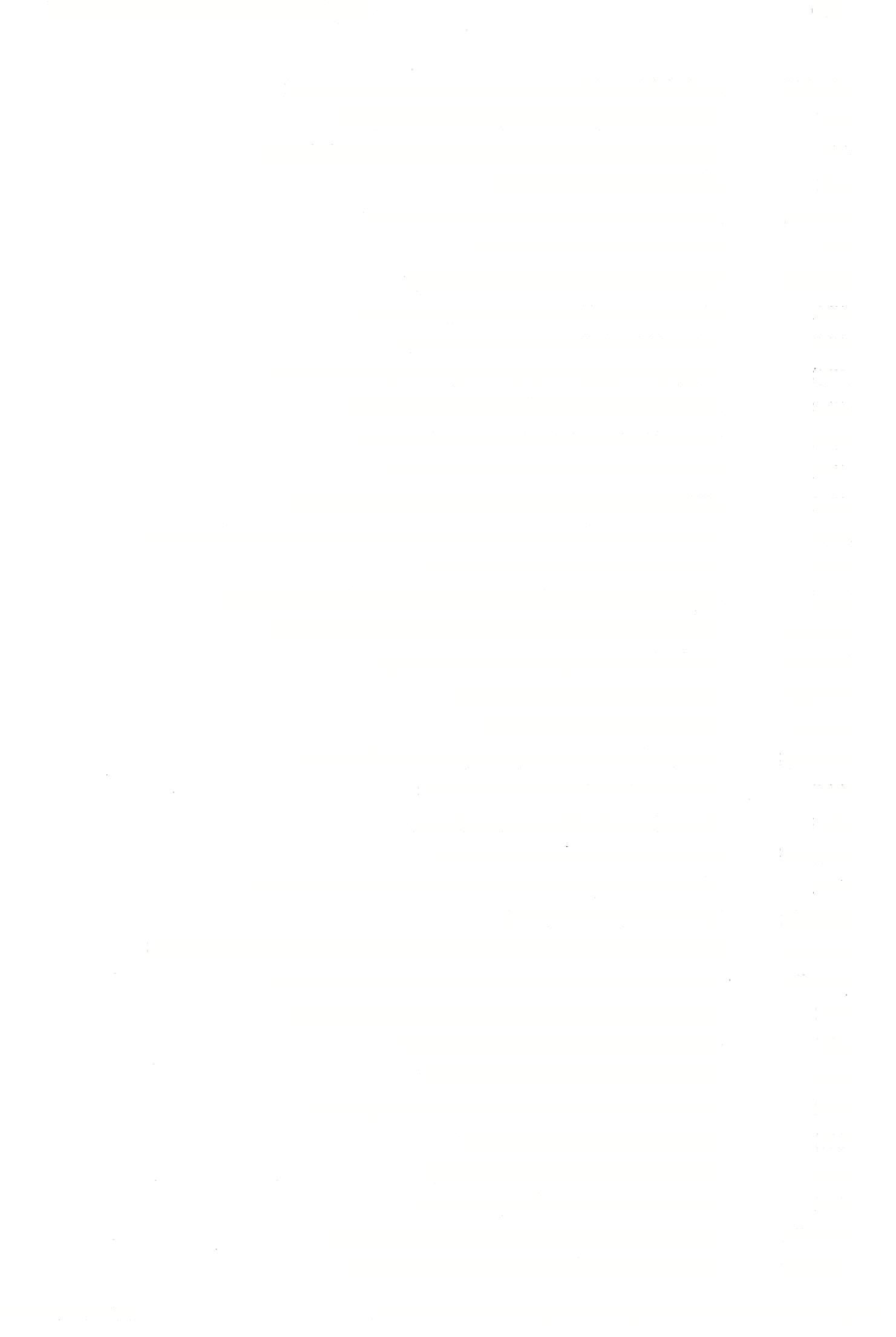 יא סע״א יבא 
יב  ב 
יבב 
יד רע״ב טזא 
יח רע״א כא א כאא 
כאא 
כאא 
כאב 
כאב 
כאב 
כאב 
כאב 
כאב 
כא סע״ב כא סע״ב כב רע״א כב רע" א כב רע״א כבא 
כבא 
כב סע״א כבב 
כב סע״ב כג סע״א כג סע״א כגב 
כג  ב כגב כג כ כגב כגב כג  ב כג סע״ב כג סע״ב הודפס מאוצר החכמה מילון ארמי עברי לתלמוד בבלי / מלמד, עזרא ציון בן רחמים )עמוד 489( 115141 474 תיקוני טעויות דפוס — מס׳ תענית-מגלה הוו אגרי ליה אגירי בדברא - מ׳ ואה" ת: הוו אגירי ליה אמרו ליה לבריה כפינן - מ׳: כפנינן 
ועד השתא הוא דסגאי - מ׳ ורה״ת לי׳ "דסגאי" 
שובי לעפריך - מ׳ ואה"ת : תוכי לעפריך 
לא אזלה עד שקלינהו מינה - אה״ת: דשקלוה 
באכלבא שדיתיה -כי״י ואה״ת: אסקיה 
א״ל אנן בתרייהו גררינן - צ״ל: גרירינן 
אתו עבדיה ורמו ליה סודרא -זז׳ ונו׳ ב: עבדי 
דיירנא בקוסטא דחיקא - מ׳ ב וטור: בקוסא 
טרחנא ואתינא חמרא  - כי״י ואה״ת: ומייתינא 
וכל מאן דפשע מחשדינא ליה - אה״ת וע״י ויל׳: מחשידנא ומסדרינן ליה - כי״י: ומשדרנא ליה, ע״י: ומשדלנא ליה אמר שקולו לנחמן חבוטו - רז׳ ב אה״ת ועוד: טריוה 
דהוו קא פרצי בריפתא - רו׳ ב ואה"ת ; דהוו פריצין 
למחר... ארבי דחיטי דפרזינא - ע׳: דארזינא 
לדידי אקריון בחלמי - מ׳: בחילמין 
בעי רחמי ואתי מיטרא - מ׳ ואה״ת: דבעו רחמי 
א״ל רב נחמן בר אושפזתי - ע׳: בר אושפרתי 
כל כי״י לי׳ "למיחמא תנורא" 
ושדייא אקטרתא  - מ׳: דהוה שדיא, אה״ת: דשדיא ציבי 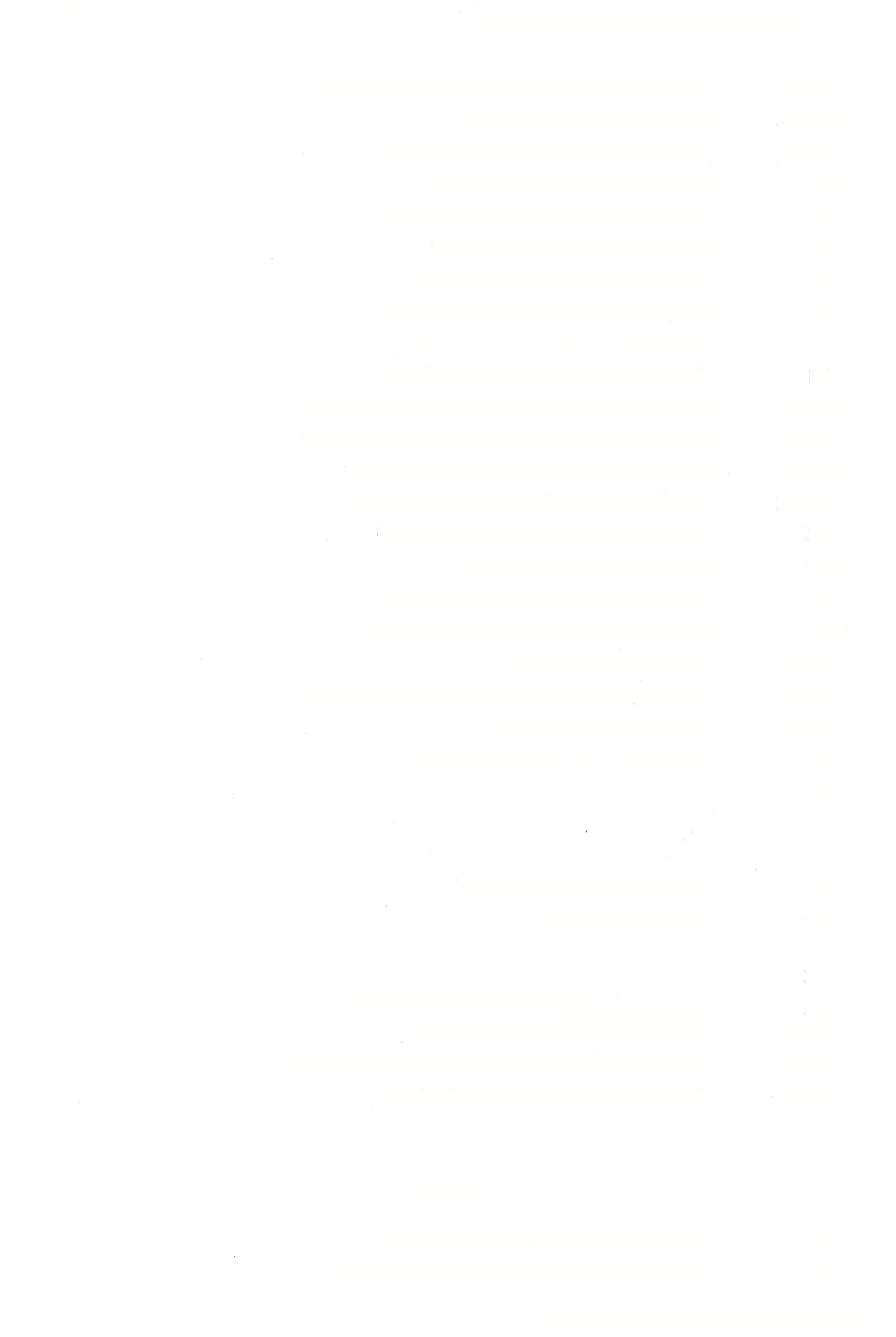  דקא חריך לחמיך - יל׳: ריפתא  בעי רחמי דנשקלינהו - מ׳ב ואה״ת: דלישקלוה 
 בעא רחמי ושקלוהו - ח׳ ואה״ת: ושקלוה 
 בתי למאי עציבת - כי״י וד״ו: אמאי עציבת 
 א״ל בניתי ביתי  - וו׳ ומ׳ב: בנאי ביתא 
 דכיין כפרת ודיגלת - לי׳ בכל הנוס׳ 
 בעון רחמי ולא אתי מיטרא - מ׳: בעא רחמי 
 דקאמרי ניתו וניתיב מיא - אה״ת: ניזיל ונשדי מיטרא 
 דמי לעיגלא )תלתא( ופירסא שפוותיה - מ׳ ב ועוד: ופריטא  לתהומא עילאה אמר ליה חשור מימיך - וו׳: חשר 
 ומאי חזית דמקשת לקולא - מ׳: דאקשת 
 אנת צבית לחרובי ביתא  - אה״ת: לאחרובי, מ׳: לאחרובא 
 ולימצי נפשיה באדר  - מ׳: באדר ליזיל בהדיה מגלה אלמלא תרגומא דהאי קרא - מ׳ אה״ת: תרגום וכי מאחר דלא חזו מ״ט איבעיתו - מ׳ ואה״ת: איבעות כד רע״א כד רע״א כד רע״א כד א כד א כד א כד א כד א כד א כד א כד סע״א כד סע״א כד סע״א כד רע״ב כד ב כד ב כד ב כד ב כד סע״ב כד סע״ב כה רע״א כה א כה א כה א כה א כה א כה א כה סע״א כה ב כה ב כז רע״א כט רע״א כט רע״ב ג א ג א הודפס מאוצר החכמה מילון ארמי עברי לתלמוד בבלי / מלמד, עזרא ציון בן רחמים )עמוד 490( 113141 - מס׳ מגלה s תיקוני טעויות דפוס לימא הכי עיזא דבי טבחי- מ׳ ונדב: דבי טבחא איידי דמיתהפכי ליה - מ׳ שט׳: דמתהפכין 475 גא דב דמתיקי פירא כקלא דכינרי - כי״י: פירהא כקלא דכברא דמרבי בה מלכי  - מ׳: דמרבו דאי בעי איכתיב ודאי בעי לא איכתיב - כי״י ורש״י: כתב, לא כתב מלא טסקא דקשבא... קמחא דאבשונא - נו׳: קשבא, דאבישונא ואכלי בהו שיתין פלוגי- כל כי״י: פלגי 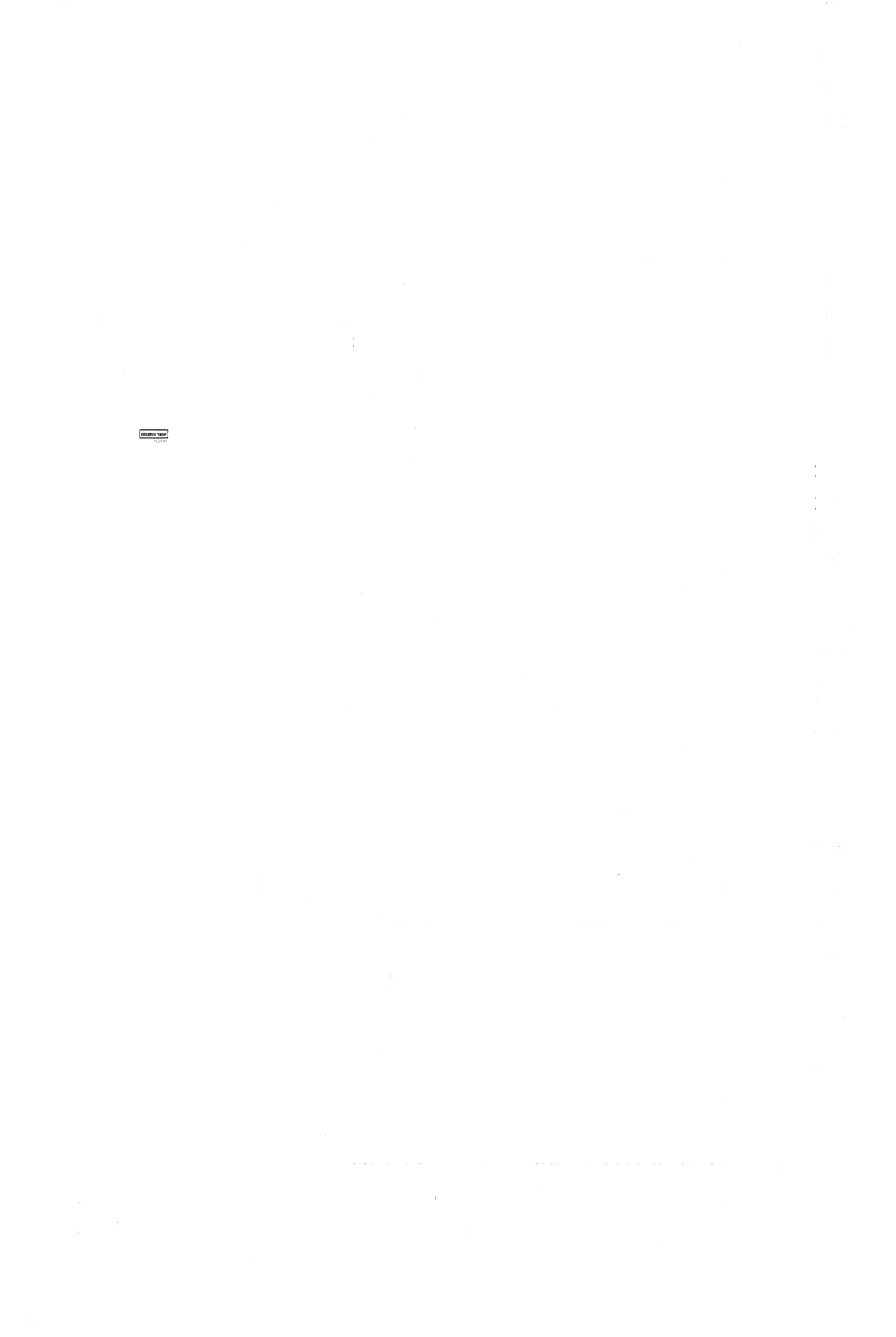 מיחייב איניש לבסומי בפוו־יא  - כי״י דרש״י: לאיבסומי ומתרגמינן מרי דיכי  - כל כי״י ואה״ת: מירא דכיא אתנויי אתנו בהדדי - אה״ת: בהדי הדדי דאמרי אינשי איהו בקרי  - מ׳ ואת״ת: בי קארי מכדי פריצתא הואי  - n׳: פריצותא אמאי דלקה ביה כולי האי  - מ׳ ואה״ת: דלקא עמון ומואב דיתבו בדוכתייהו - אה״ת ע״י ויל׳: דיתבי ו רע״א וא זא ז רע״ב זב זב יב יבא יב סע״א יבב יבב יבב כחמרא דיתיב על דורדייה - ל׳ דה׳ ואה״ת לי׳ "דיתיב" ב יב אפילו קרחה בביתיה פרדשכא ליהוי  - מ׳ ואה״ת: קרחא, פ׳ וע׳: פרדכשא אי ליחוסא קאתי  - מ׳: לייחוסי, אה״ת: לייחוסיה ליחסיה ואזיל  - מ׳ אה״ת והב״ח: וליזיל ושמואל אמר שהאכילה קדלי דחזירי - כל כי״י ואה״ת וע״י: כותלי דחזירי ומי שרי לצדיקי לסגויי ברמיותא - מ׳ ועוד: ברמאותא יבב יב סע״ב יב סע״ב יגא יגב שפיל ואזיל בר אווזא ועינוהי מיטייפי - מ׳: מטייפי ומנלן דאהדור דכתיב - כי״י ועוד: דהדור ב ב יד יד זה בא בפרוזבולי וזה בא בפרוזבוטי - ע״י ויל׳ כ״י: בפרוסבולי, בפרוסבוטי דמזדבן בטלמי - נז׳ ב וע״י: בטולמי [דבהמא] כיון דחזייה מרדכי... מירתת-צ״ל: אירתת קומציה דסולתא... קומצי קמחא  - מ׳ ואה״ת: קומצא דקימחא ואזיל ואייתי זוזא מביתיה - כי״י ואה״ת: זוגא השתא לישוייה בלאני  - כי״י ואה"ת : בנאי לבשינהו למאניה - כי״י אה״ת וע״י: אלבשיה א״ל סק ורכב  - אה"ת : סליק ורכוב לא יכילנא... מימי תעניתא - כל נוס׳: מתעניתא כי סליק בעט ביה - אה״ת ע׳י ועוד: בטש שקלה עציצא דבית הכסא  - ע׳: אציצא השתא איקני בדידי ומבעי למקטלי  - כי״י ועוד: ובעי דהוה קא מבדר פרפחיני - נו׳ מ׳ב <הג׳(: פרפחיניה שקול יהביך ושדי אגמלאי - מ׳: יהבך ומחו לה אמוחא  - מ׳: ומחי אמוח׳ נקרי תרי... ניקרי ארבעה... ניקרי תרי מהא  - א״פ ול׳: ליקרו טו סע״א־רע׳׳ב טו רע״ב טזא טזא טזא טזא טזא טזא טזא טזא טזא טזא יח סע״א יח סע״א יט רע״ב כא סע״ב הודפס מאוצר החכמה מילון ארמי עברי לתלמוד בבלי / מלמד, עזרא ציון בך רחמים )עמוד 491( 113141 476 תיקוני טעויות דפוס — מס׳ מגלה-מועד קטן ומה אתחלתא דקא מקיל ת״ק - ד״ו: מיקל, מ׳: מקל מאןדעיילשיולישייל-מ׳:משייל 
וליפול על אפיה ולא ליעביד - מ׳: ולינפול 
התם באבנתא דליבא  - כי״י: באובבתא דלבא 
״והא קא מיכוין וידע״  - לי׳ כי״י וע״י א׳, וצ״ל: מכוין? 
האי מאן דסנאי שומעניה - לו׳ רש״י רד׳ פיז׳: דסני )צ״ל: דסנו?( שומעניה אי בעיבא מזבנינא לה - מ׳: מזביננא 
ההיא בי כנישתא זוטי הוה - מ׳: זוטא 
נותבה לן מר - צ״ל: ניתביה 
ואתאי ביה קידושא - צ״ל: ואייתיתי 
כי הא דמר זוטרא... אמר שרי ליה  - כי״י ועוד נוסף; ומחיל ליה אתוגווזיוקאמחוליה-ע׳:גואזי 
הוו קיימי ושאלי שאילתא - מ׳: ושיילי 
מטא עורקמא דמיא - ע׳ א״פ ואה״ת: ערקומא 
וטענת בר לקיש אכתפך  - א״פ ול׳ ואה״ת: ומרכבת 
ניחא לי דאשמעינן למר - רש״י: דאשמעי׳ שאשמש לאדוני 
בר״ח בעי מיקרי  - מ׳: קרי בדראש חדש 
ריבעא דיומא קרא ומפטרי - לו׳: קרו 
א״ל אכנפשך - מ׳ ל׳: מה נפשך 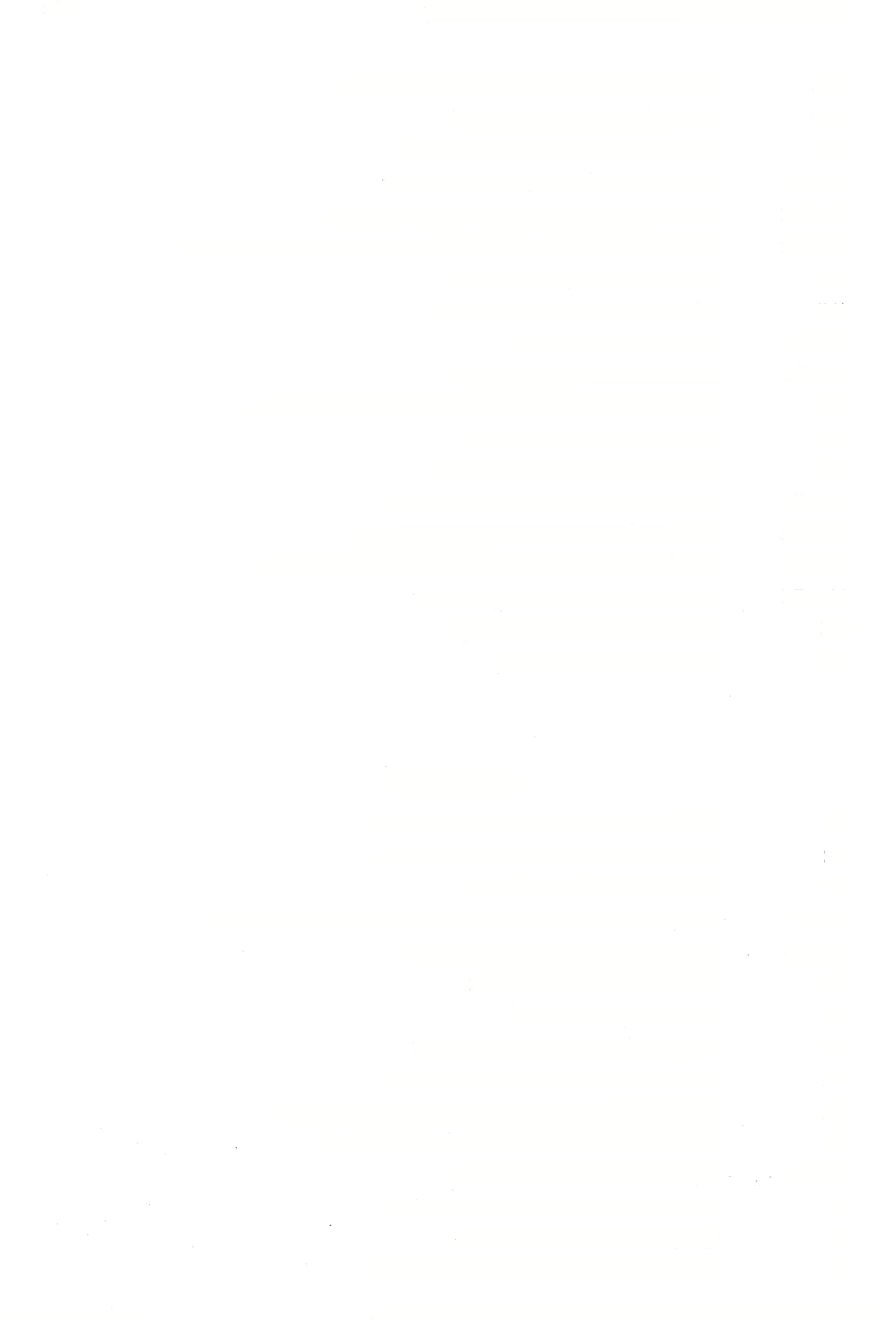 מועד קטן כמה דמיתותב עולם עם בתולתא - ח׳: עולמתא האי נמי מרפויי ארעא - ס׳: הכא נמי קא מרפי 
מ״ט פליגו בה  - מ׳ שט׳: פליגי בה 
דהא עצים ואבנים בעלמא לא מטמאו והכא מטמאו - מ׳ שט׳: מיטמו זיל גביהון דליברכוך - מ׳ ואה״ת: לגבייהו 
וליתוב אושפיזך - מ׳ וע״י: ליתיב 
צעורי צעורן  - ע״י: צערו לי 
תיפוק )ב״פ( - מ׳ שט׳. אה״ת בכולם: תפיק 
ולא ימותו גוברייהו - ח׳ שט׳ ואה" ת: גברייהו 
מילין בעלמא הוא דאמר לי  - מ׳ אה״ת וע״י: מילתא בעלמא 
דברכן קוב״ה לישראל - מ׳ שנף אה״ת וע״י: דברכינהו 
קטלא ביבי לברתא - מ׳ וד״ו: קטלה 
קיטורי בירי  - ע׳: קיטורא בידא, ב״י: בי-ידי  דמתקילארעא-ע׳:דתקילתיקלא הני תמרי תוחלני מיגזרינהו - צ״ל: מיגדדינהו כב א כבא 
כב ב 
כד רע״ב כד רע״ב כה סע״ב כוא 
כו א 
כז סע״א כז סע״ב כח א כחא 
כח ב 
כח סע״ב כח סע״ב כח סע״ב כט סע״ב ל, ב 
לא ב ב א ב ב ד ב ח רע״א ט׳ סע״א ט ב ט ב ט ב ט ב ט ב ט ב ט סע״ב י ב י ב י ב הודפס מאוצר החכמה מילון ארמי עברי לתלמוד בבלי / מלמד, עזרא ציון בן רחמים )עמוד 492( 113141 תיס,ו:י טעויות דפוס — מס׳ מועד קטן מייצינהואסיר-ח׳ שט׳:מיצאנהי כמאן מדלינן האידנא קביותא דדשא  - ע׳ ח־ש״י כ״י: כוותא דדשא שרא להו לאבונגרי דבי ר״ג - ע׳ ורש״י: לאכוונגרי 
דאמר שמואל זופתין כחתא  - רש״י בע״ז ןטא ם: כוזינתא 
שהיוה כ״ע לפרדיסייהו  - ר״ח: שהו 
ובעו מדוברי דנורא  - ע׳: מדברי דנורא 
אלא מחדורתא כדשניין מעיקרא  - ח׳ שט׳: כדשנין 
לא נחלקו אלא להרויחא )ועוד כ״פ(  - מ׳: להרודחה 
משומת ואתי מעיקרא  - ר״ח: משמת 
וגמרינן לדיניה - ר״ו: וגמרי, מ׳: וגמרי ליה 
מנלן דמשדרין שליחא דבי דינא  - מ׳: דשדרינן, וצ״ל: דמשדרינן 
א״ל לא נגה לך  - ר"ו: נגיחא 
לישרי לי מר בתיגריה  - צ״ל )ע״פ n׳ וד״ו(: בתיגרי 
)וקא מניפה חושלאי(  - מ׳ רי״ף ורא״ש לי׳, וצ״ל: חושלא 
א״ל לא מסתייך דשמתיה  - מ׳ ט״י: לא מטתייה 
דכי אזלינא לההוא עלמא  - מ׳: אזלינן 
מאי דקמן דאתא האידנא האי סבא  - מ׳: מאי דקמא 
 דלא שמיתי צורבא מרבנן -    מ׳ שט׳: דלא שמיתיה 
א״ל שקילי פתיחא עליה  - ט׳ שט׳: שקול 
חזנהו לטופרי דהוו נפישן - מ׳ וט״י: טופריה 
אמר רב ובגנוסטרא אסור  - צ״ל: אבגיסטר )יסט׳ן 
זימניןדמיכנשי  להו  -ר״ח:דמכבשי 
ואר״ם לדידי השדון ולא הוה בי - מ׳ שט׳: חשדין 
רבב״ח איתרעא ביה מילתא  - צ״ל: איתרע 
ל״ק הא באריסותא הא בפורענותא  - ע׳: הא בארישתא 
דאוקמתיה לתלמודאי  - ח׳ שט׳: דאוקימיתיה 
ולאחזיליקרי-מ׳שט׳:קירייא 
דקא עבדי יקרא אהדדי  - מ׳ מ׳ב וט״י: להדדי 
איתקצצו כל אנדרטיא  - ח׳ ונו׳ וט״י: איתעקרו 
קטל.. . במזיגת קסרי - צ״ל; במגיזת 
אמר השתא איחייבין לי שתי קריעות  - ט״י: השתא איחייבנא 
פליגו בה רב מתנה  - ח׳ שט׳: פליגי בה 
על לגביה אבא בר מרתא.. . מניומי [לאברוייה] תג״ק 
הא אתויי מייתי׳ - רו׳ שט׳: הא אייתויי מייתינן 
ואי לא צבית זוודתא  - מ׳ מ׳ב טי וט״י: תימוש ההיא איתתא זוודתא 
בי רבה שיתין תיכלי - מ׳ וט״י: תכלי 
דנפיש בעיתותיה  - מ׳ ואה״ת: ביעתותיה 
איתרה לי... ואהדר לתלמודאי  - צ״ל: אתרח לי... ומהדר לי תלמודאי 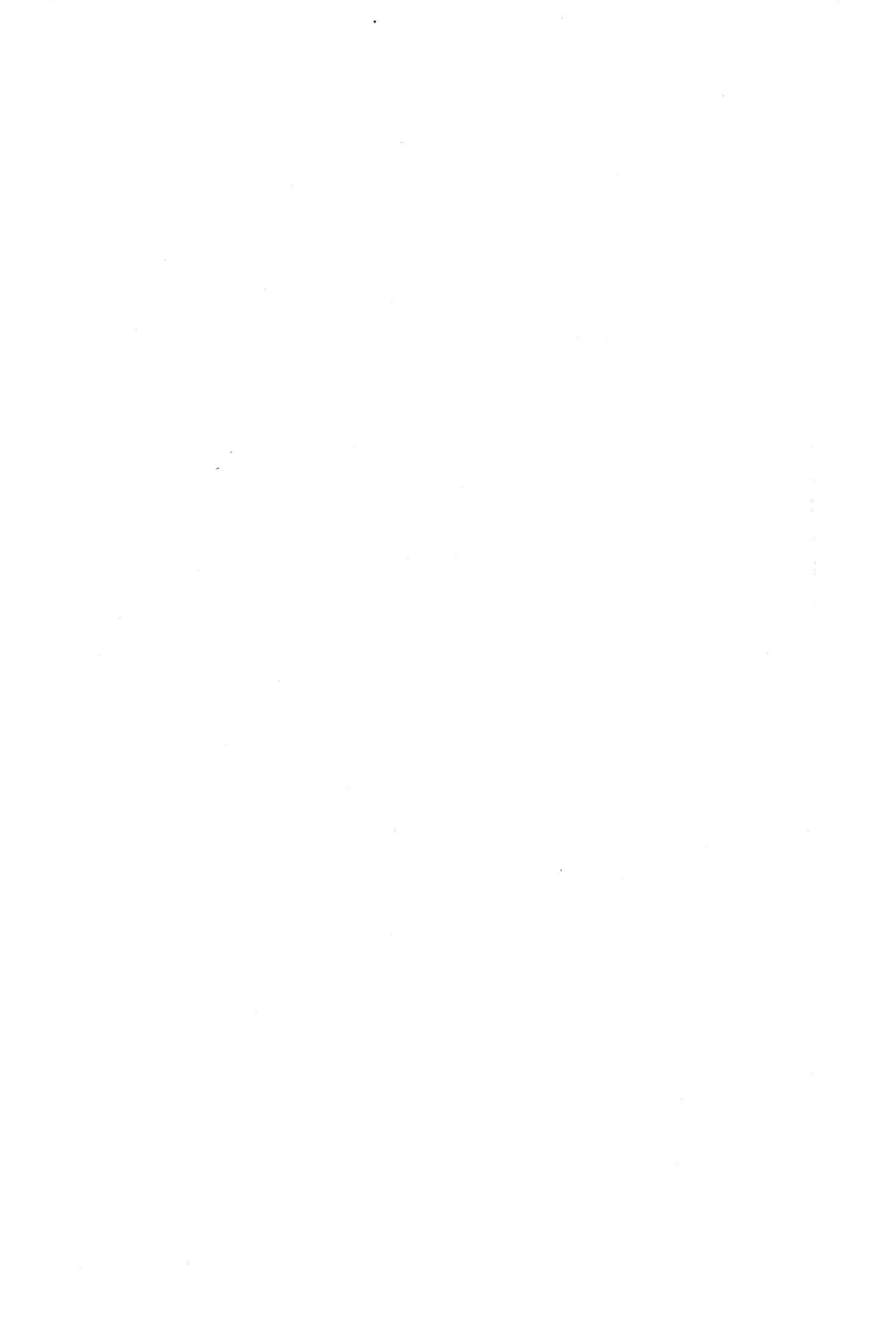 477 י ב יא א יב א יב סע״א יב סע״ב יב סע״ב יג ב יד א יד ב יד ב טז רע״א טז ב טז ב טז ב יז א יז א יז א יזא יז סע״א יח רע״א יח א יחא יח סע״ב כא א כב ב כה סע״א כהסע״א כה רע״ב כה סע״ב כו א כו א כוב כו סע״ב בז א 
כז ב 
כח א 
כח א 
כה א הודפס מאוצר החכמה 113141 מילון ארמי עברי לתלמוד בבלי / מלמד, עזרא ציון בן רחמים )עמוד 493( 478 תיקוני טעויות דפוס — מס׳ מועד קטן- חגיגה ויזופתא יזיף  - מ׳ ב וע׳: ויזיפתא דידל ידלוניה - ע׳: דדל חגיגה ומרחשין שפוותייהו - מ׳ שט׳: ומרחשן ורבו מרבו הילכתא למשה מסיני  - מ׳ מ׳ב וע״י: הלכה 
דליכא מילתא דכתבת באורייתא דלא קיימתיה - מ׳ שט׳: קיימתה דרעינא להו אנא  - מ׳ב ויל׳: רעינא, אה״ת: דרינא 
הני גטרן והני לא נטרן  - מ׳ ורש״י: מינטרן 
שדור דבי שבור מלכא וגרבוהו - ע׳: וגרבוה 
אחוי ליה ההוא אפיקורסא - כי״י וד״י: מינא 
מאי אחויית ליה  - נז׳ב אה״ת וע״י: אחוית 
יחוי קמי מלכא  - מ׳ב ואה״ת: מחוי                                                     3=־ 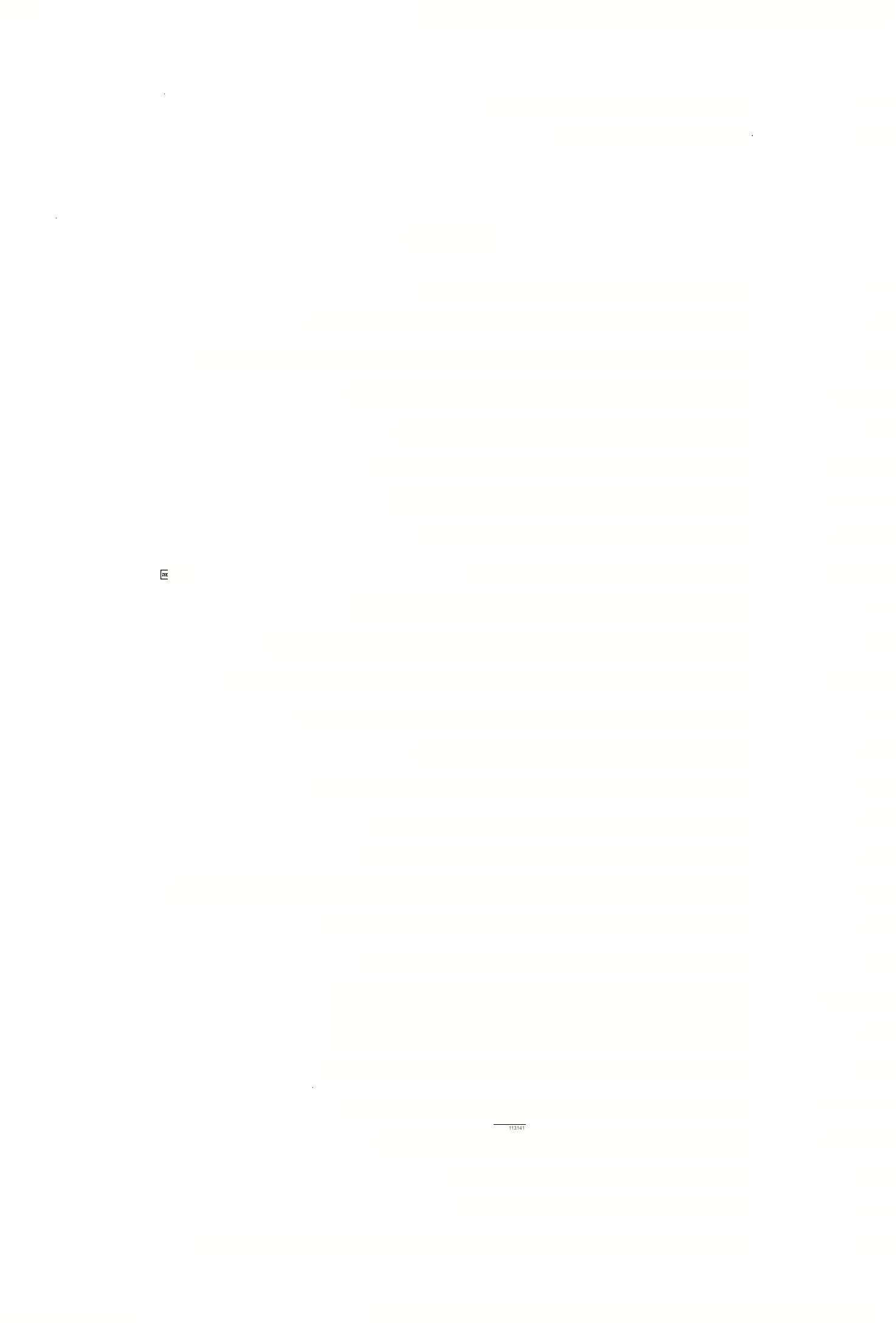 מאי תיהוי עלן מאפיקורוסין - כי״י ח־״י: ממינאי נזיל וניקביל אפיה  - ם״י: ניזיל ונקבל )מ׳ב: ונקביל( אפיה 
לא תעניש להו רבנן  - אה״ת ויל׳: לא תענוש רבנן )גם מ׳ לי׳ להח 
תרוייהו צדיקי גטורי  - מ׳ב לי׳ "גמורי", ט׳: צדיקים גמורים 
אי זכאי גמירתא מר׳ יוחנן ~ מ׳: גמירנא 
א״ל ליגמיר לן מר מעשה מרכבה  - מ׳ אה׳ת: ליגמרן 
בתר דאגמדון - מ׳ אה״ת הב״ח: בתר דאגמרוה 
אמרו ליה ליגמרון מר  - ט׳ שט׳ ראה״ת; ליגמרן 
אמרו ליה תנינן בהו עד  - רש״י: תנינא, אה״ת וכ״י קותניל: ליגמור מר ואזל ויתיב ברישיה  - מ׳ אה״ת וט״י וחב״ח: בדוכתיה 
דלמא דאיגלאי וחזיא ליה  - מ׳: דאיגלי ואיחזי 
מהני מילי מעליותא - לי׳ מ׳ ואוז״ת, מ׳ב: מעלייתא 
פליגו בה רב פפא ורבנן  - מ׳ שט׳ אה"ת וע״י: פליגי אמר גמירא דלמעלה לא הוי  - מ׳ שט׳ ואה״ת: גמירי בי כנישתא, בי כנישתי  - כי״י ואה״ת: בי מדרשא |־>?31ר החננדת| אשתמע כמה דאמר- אה״ת וט״י: כמאן דאמר אי נקטיה ביד  - מ׳ב ואה״ת: אינקטיה 
ר״מ אכל תוזלא - מ׳ב ע״י א: תוחלא 
אלמא שאלינן מינייהו... בי שאלינו מינייהו- מ׳ שט׳ מ׳ב: שיילינן כחב כחב גא גב ד ב ה רע״א הא 
ה רע״ב ה רע״ב ה רע״ב ה רע״ב הב 
הב 
ה סע״ב ט ב יגא יגא יגא יגא יגא יגב יגב יד רע״א יד א מר א טו רע״ב טר רע״ב טוב טוב כבב הודפס מאוצר החכמה מילון ארמי עברי לתלמוד בבלי / מלמד, עזרא ציון בן רחמים )עמוד 494( 113141 תיקוני טעויות דפוס — מס׳ יבמות 479 יבמות רליתנייא להאי בבא לבסוף  - מ׳ ורש״י: וליתני וכי עבידת צמר לצמר -n׳: עבדת 
אשת אח דאישתרא  - n׳: דאישתראי 
א״ל ר״ל לר׳ יוחנן איקרי כאן - מ׳: קרי כאן 
מימאסי אגברייהו וכי תימא לימאסן  - מ׳: מימאסא אגברייהו ולימאסא 
דעבדי יומא טבא כי חרבי תרמוד- מ׳: כי חרבה 
יבומי חדא ואיפטור אידך לא  - מ׳: ואיפטורי )רש״י: ולמיפטרא( 
דפשטינן לאיסורא  - מ׳: דפשטנא 
דלענין ייבום מיפטר נפטר  - מ׳: מיפטר פטיר 
כי ניים ושכיב רב אמר להאי שמעתתא  - מ׳: אמר הא שמעתא 
אויבים הוא דאפקו ליה לקלא  - מ׳: ראפקוה 
״ל שפיר דמי אהדדי  - רש״י: להדדי, מ׳ לי׳ "שפיר דמי אהדדי" 
דאסרן שכיבתן אהדדי )ב״פ(  - מ׳: דאסר׳ 
לא מיבעי אביו דבזיז בניה מיניה  - ע׳: דכזיז, מ׳: בנו 
דאמר חליצה מעליא בעינן - מ׳: חליצה מעולה 
כי קאמר שמואל חליצה מעליא בעינן - n׳.- חליצה מעולה 
אבל מפטרא נפשה פטרה  - מ׳ רי״ף ורא״ש לי׳ "מפטרא" 
אמרינןליהמאןשריאלך-מ׳;שרא 
כגון דהדר ויבמינהו נמי גד ואשר - מ׳: כגון דאהדור יבמינהי גד ואשר 
והך חזיא להתירא ושריא - מ׳: ושיירא 
לינחה גבי עדים אי דזכירי ליתו ליסהוד  - רז׳; לינחיה, רז׳ ורש״י: דדכירי, רף: ליסהדו 
והך חזיא להיתירא ושריא - רז׳ והב״ח: ושיירא 
לאחיובי אינהו ... לחיובי אינהי  - n׳: לאיחיובינהו, לחיובינהי, רש״י: לאיחיובי אינהי אם יבא אליהו... מפולי מפלה  - מ׳: אפולי מפלא לה 
א״ל שריתו - ח׳ חזק׳: שריתוה, יהא רעוא דתשתרו  - שבת קלו ב: דתשרו 
סד״א מצוה דרמיא רחמנא עליה - מ׳: דאמ׳ רח׳ 
לכפייה לדידהו - רש״י: ונכפינן )צ״ל: ונכפינהו( לדידהו 
אמאי חוזרין אצל גדול למכפייה לכפייהו לדידהו - מ׳: למיכייפיה וניכייפינהו )צ״ל: וניכפינהו( 
אלא כל שהויי מצוה לא שהינן - מ׳: לא משהינן 
ואשתמודעינהו דאחוה דמיתנא  - מ׳: ואשתמודענוה דאחוהי 
אי צבית ליבם יבם - מ׳: ליבומה יבם 
איטלע לה רגליך דימינא  - מ׳ ורש״י: אטלע לה רגלא 
ואיטלע לה רגלא דימינא  - רש״י: ואטלע לה, מ׳: רגלא ימינא 
ושרת סיניה מעל רגלוהי )בהשפעת ״אנפוהי״ הסמוך( = רגליה 
וירקת באנפוהי  - מ׳: ורקת 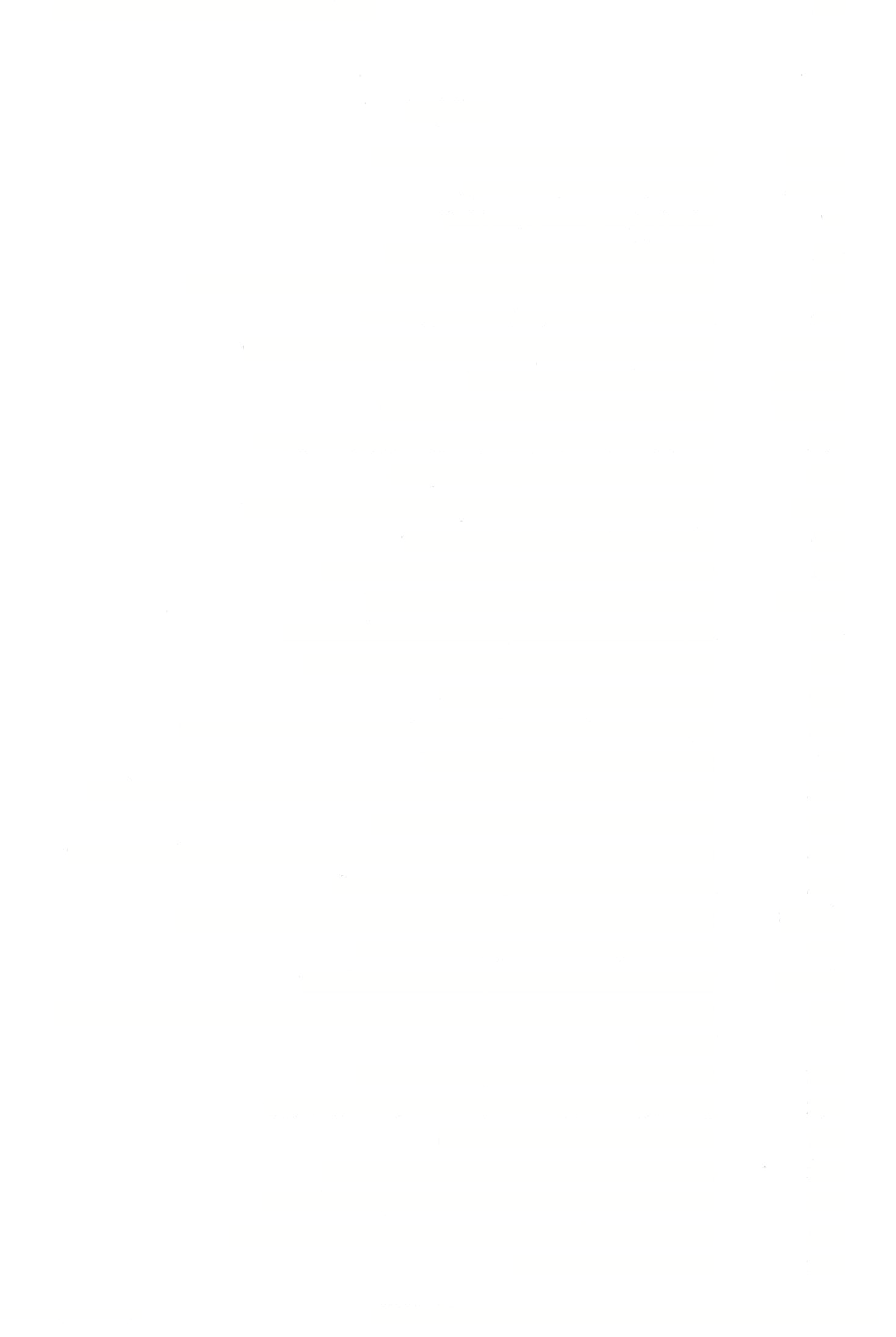 ג רע״א דסע״ב ז ב יג ב טו א 
יז א 
יט רע״א כא סע״ב כב סע״א כד ב 
כה א 
כה א א 
כו א 
כו א 
כו סע״ב כז א 
כז א 
כתא 
כח ב 
ל א 
לא ב 
לב א 
לד א 
לה ב 
לז רע״א לט א 
לט סע״א לט ב לט ב לט ב לט ב לט ב לט ב לט ב לט ב הודפס מאוצר החכמה מילון ארמי עברי לתלמוד בבלי / מלמד, עזרא צירן בן רחמים )עמוד 495( 113141 480 תיקוני טעויות דפוס — מס׳ יבמות ראקרינהר מה ז־כתיב  - מ׳: ואקרינוהי אשתמודעינהו פליגי בה  - מ׳: אשתמודענוהי 
ומוקשה הוא דאקשי לך  - מ׳: רמיקש׳ קשיא לך 
אם יבא אליהו ויאמר דהא לא איעברה  - מ׳ ורש״י: מיעברה דלמא אישתהויי אישתהא  - מ׳ ח־ש״י: אישתהי 
דלמא איעברא  - מ׳ ורש״י: מיעברה 
וליתבעיניה ליורשים - ח׳: ותיתבעינהי, וצ״ל: רתיתבעינהו 
הי ניהו )ד״פ(  - מ׳ ח־ש״י: הי נינהו 
משום דזניא )ב״פ(  - נד : דזינה, וצ״ל: דזנאי 
ואבשר, באשת איש ופסיל - ח׳: ופסל 
אנחו ליה זילטא דטינא  - מ׳: זילתא רטיבא )!( 
בטפסא דמלכא מנח  - צ״ל: בסיפטא 
ולר׳ סימאי דמרבה שאר חייבי - נד: דמרבי 
תני שמעון בן עזאי אומר  - מ׳: תניא א״ר שמעון בן עזאי 
ואי אימא ליה אישוייה מזיד  - רד: אשוייה 
ומאן דפקיר שליחא דרבנן - רש״י: דמתפקר )לשון חוצפא( 
התם לא קא מכוין למיקני הבא קא מכוין למיקני - מ׳: למיקנא ואתאי חליצה אפקעתיה - מ׳: אפקעת׳ 
לאחר מיתה נמי איקרי שארו - מ׳: שארו מיקרי 
או איהו שקראי או אנא שקרי - צ״ל: אי/איהו שקר )ועי׳ בהע׳( ובעא מיניה מילתא אחריתא  - מ׳ וד״ו לי׳ "אחריתא" 
כשרות מיתוספא בה ואכלה... קדושה מיתוספא  - מ׳: איתוספא אשתו מעליא היא  - מ׳: מעלייתא 
כהנים הוא דמפקדי וישראל לא מפקדי  - מ׳: דמיפקדי, מיפקדי וב״ש לילפי מברייתו של עולם - צ״ל: לילפו 
דלא שריא שכינה  - מ׳: שראי 
אבל לדבר מצוה מיטרידי - מ׳: מטריד 
רב על לביני שיבלי -מ׳: שובלי 
מתון נסיב איתתא  - מ׳: מתי/ וצ״ל: אמתין 
נחית דרגא ונסיב - מ׳: חת, אה״ת: חות 
אמר להו אי נייפת  - נד: אי איתנו פי/ וצ״ל: אי תנופו 
כגון אמך מתקיף תקיפא  - מ׳: אימך מיתקף 
ועבורי מיעברא- מ׳: מעברא 
דאמרי אינשי בחברתה ולא בסילתא  - נד: בסילתה 
כיון דלא מפקדו אפריה ורביה - מ׳: מיפקדא 
אחדתיה סוסכינתא  - נד: ססגוניתא 
ונפק מיניה כהוצא ירקא - מ׳: ירוקא 
הי מינייהו אחריניתא  - ח׳: דאחרייתא 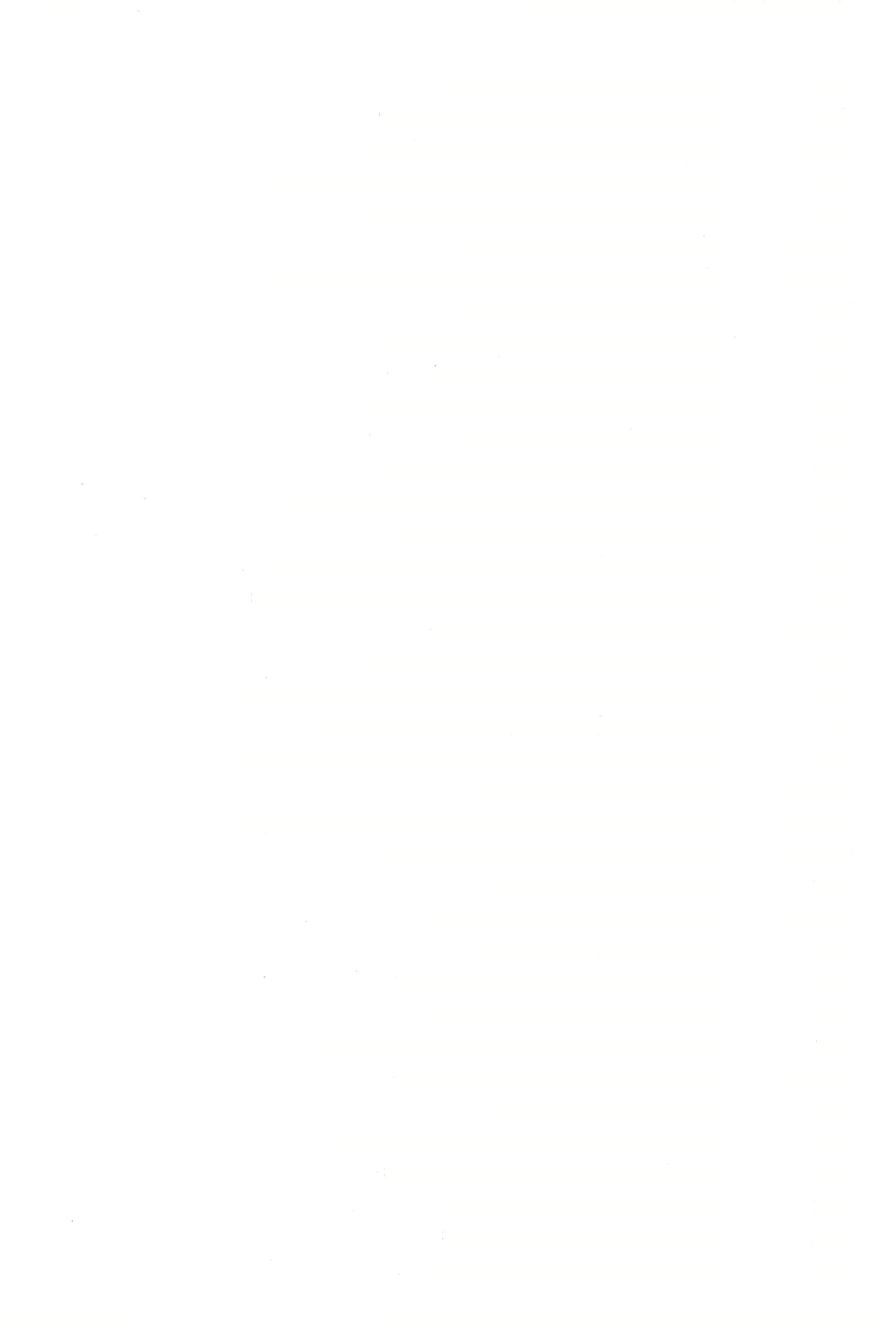 לט ב לט ב מ סע״א מא ב מב א מב רע״ב מב רע״ב מב ב מד ב מה ב מו א מו א מט א מט ב מט ב נב א נב ב נג רע״א נה ב נה ב נז א נז א נח רע״ב סא סע״א סא סע״ב סב א סב סע״ב סגא סג א סג א סג א סג רע״ב סגב סג ב סד ב סד ב סד ב סד ב הודפס מאוצר החכמה 113141 (496 מילון ארמי עברי לתלמוד בבלי / מלמד, עזרא ציון בו רחמים )עמוד - מס׳ יבמות תיקוני טעויות דפוס 481 ודלמא אי אתאי שלישית - מ׳; אי הוה אתיא יצחק סומקא לאו בר סמכא  - מ׳:  לאו דסמכא 
מצית אמרה להו... מסתברא מצית אמרה להו  - ח׳: מציא )פ״ב לי׳( 
אלא אמרינן השתא הוא דברייתא - מ׳: דברייה 
היא קיימא לה ביורה כחץ הוא - מ׳: איהי קים לה... איהו 
איכו ילדת לי חדא כרסא אחריתא - מ׳: כריסא אחריתי 
ולא מיפקדי - מ׳: מיפקדא 
בכחשה ובנפחת דמיה  - מ׳: בכתושה )צ״ל: בכחישה( ובפחיתת דמיה 
אי לאכולי גדול נמי לא מאכיל - מ׳: אי לאוכולי 
והאי לאו בר מהילא הוא - מ׳: לאו בר מילה 
וניתוב ליה כל ז׳  - מ׳: וניתץ, וצ״ל: וניתיבי 
בעשרה לא מהילי - מ׳: לא מלו, רש״י: לא מהול 
דלא נבדור ענני כבוד - n׳: ניבדור 
לא מהלינן ביה ולא מסוכרינן - ט׳: מסוברינן 
ומנחינן ליה אבי פוקרי - מ׳; אבי פוקריה 
ומייתינן שומשנא גמלא - ח׳: שומשאנא 
אבל גדול מיקפולי מיקפל - מ׳ ורש״י: איקפולי 
אר״פ אנן משלמה ליקו ונתיב  - מ׳; ניקו ניתיב 
מיפייס ולא פייסינהו - מ׳ ואה״ת לי׳, ט״י: פייסינהו ולא מפייסו )צ״ל: ולא איפייסו( ודלמא דוגזר בעלמא  - צ״ל: רוזגר 
ממאי הואי דאפיה אימיה - מ׳; הויא דאפייא )ד״ו: דאפי׳( 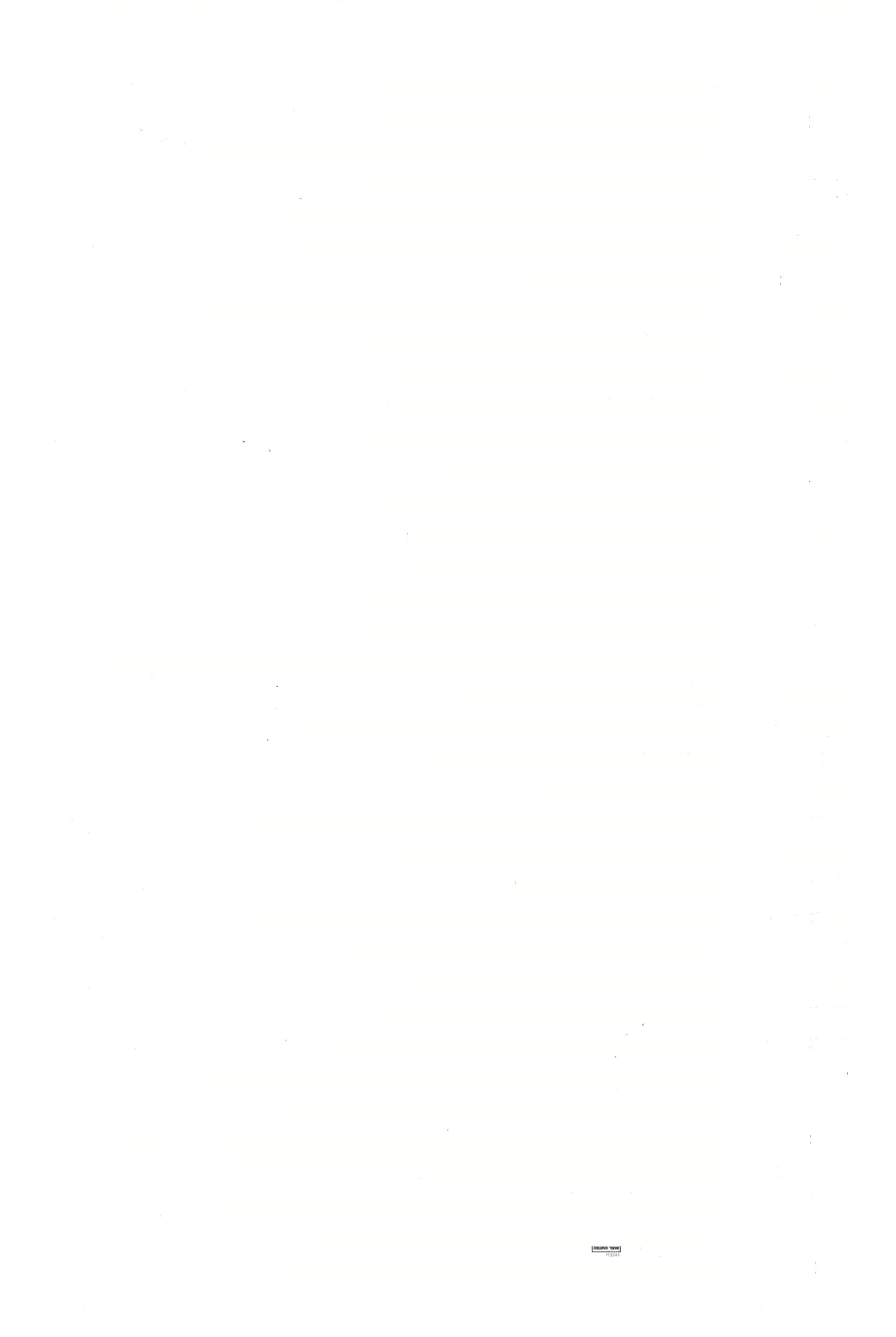 סד ב סד ב סה א סהא סה א סה סע״ב סו רע״א סו ב 
סח א 
עא סע״א עא סע״א עאב 
עב רע״א עב א עוא עוא עוא עו  ב עט א 
עט סע״א פ רע״א כמאן כרבי דאמר משתהא  - מ׳: משתהי ב פ ואוליד שבע בנין  - לי׳ מ׳ אי נסיב כי אורחייהו... ואי איפוך ונסיב-צ״ל: נסוב, ונסובי ב ב פג פד אלא משום בת בוקתא - מ׳ וט׳: בת ביקתא חד נמי להימניה-רז׳; נאמן 
לא ליחמיר ולא ליקיל - מ׳: לא לחמור )צ״ל: לחמיר( ולא לקיל 
כי מכחשתא ליה מאי הוי - מ׳: כי מכחשה מאי הוי 
תפסו לה קידושי  - ח׳: תפסי בהו קדושי 
ושכיב רב אמר להא שמעתתא  - מ׳: שמעתא                            ׳ מאי הוה לה למיעבד מיאנס אנסה  - מ׳: מינם אניסא א״ל ואשינויין ליקו וליסמוך - מ׳: )א״ל( ואגן אשנויין ניקום וניסמוך פד סע״א פח א פח א פח ב צ א צא א צא א צא סע״ב )טב׳?ז , ואולי צ״ל; אסרנהי אתו תרי אסרנא  - מ׳: אסרנוה צב  א _ אתון הוא דשויתין - הב״ח ורש״ל■ דשויתוני, מ׳: אתון דשויתון לי לאחר שיחלוץ ... ליתפסי־מ׳: ליתפסו צבא צב סע״ב אסריתה עלך איסורא דעלם - ח׳: אסרתה לאיתתך איסורא לעלם זילו אבריוהו״  זילו אכחשוהו- מ׳: אבריוה, אכחשוה וקריא ליה אחתיה דאימא - ח׳: וקריא ליה אחתא )דאימא( א א ב צה צז צז הודפס מאוצר החכמה מילון ארמי עברי לתלמוד בבלי / מלמד, עזרא ציון בן רחמים )עמוד 497( 113141 482 תיקוני טעויות דפוס — מס׳ יבמות אבלערלמשגרינןליה-מ׳:משדרינן איקרי כאן כל שממנו לאישים  - נד: קרי כאן 
א״ל כי היכי דליפרסם מילתא  - מ׳: אמר להו לפרסומי מילתא 
כי היכי דתהוי חליצתא מעלייתא  - מ׳: חליצ׳ מעליית׳ 
דכולא חיילא דכרעא עליה דחים  - מ׳. [משום] דכוליה חילא דכרעא ההוא קרקא מיקרי - ע׳ מ׳ ורש״י: קורקא 
ושוקא מעל דמעל  - מ׳: ושוק, נצ״ל: ושקא 
אילו מסגי ביה שלוחא דבי דינא  - מ׳: אילו מפני שליחא דבי דינא 
מי לא תניא... והיתה מעברא לפניו - מ׳: מעבורת 
יהיב בהו עיניה ושכיבן - רש״י: שככו, מ׳: יהב ביה עיניה ושכיב 
אפסוקי מילתא היא ואפסוקי  - ט׳ ותוס׳ )סוכה לח ב(: אסוקי 
ואקרינוהו לדידיה  - צ״ל: ואקרינוהי 
סבר דאי לא עייצי לה קרוביה  - מ׳: קריבים = קריביה קריביה 
הא כבר שבשא ולא אישבשא  - נד: הא נמי שבשה, הב״ח: ולא אישתבשא ואיקדישה כשהיא קטנה  - מ׳: ואיקדש )= ואיקדשה( 
איבעי לך לאותביה מהא  - צ״ל: לאותוביה 
מיבזז בזיז מינה  - מ׳: מיכזז כזיז, ט׳: מיכז כזיז 
אי סבירא כר״א - מ׳: אי סבירא ליה 
ואמור רבנן לא ליפקא  - מ׳: לא לאפקה )= לפקה( 
אשה נמי לא מיגרשא  - מ׳: מגרשה 
מפתחי דבי מדרשא  - ד״ו: מפתח, מ׳: מפתחות 
נורא איתליא ואתיליד ביה מומא  - מ׳: נורא איתלאי ביה ואיתליד 
א׳ל שקילתינהו  - מ׳ ורש״י: שקלתינהו 
שלחו מהתם  - מ׳: שלחו מתם 
ותרכית ית פלונית אנתתי  - מ׳: )כינה:(: ותריך... איתתי׳ 
ושאילנא ואמרו לא היו ... - מ׳:  ושיילינהו 
תעביד הכי כי היכי דלישריה  - מ׳: דלישדייה, וצ״ל: דלישרייה 
לגירסנא )כ״פ(  - נד: לגורסנא 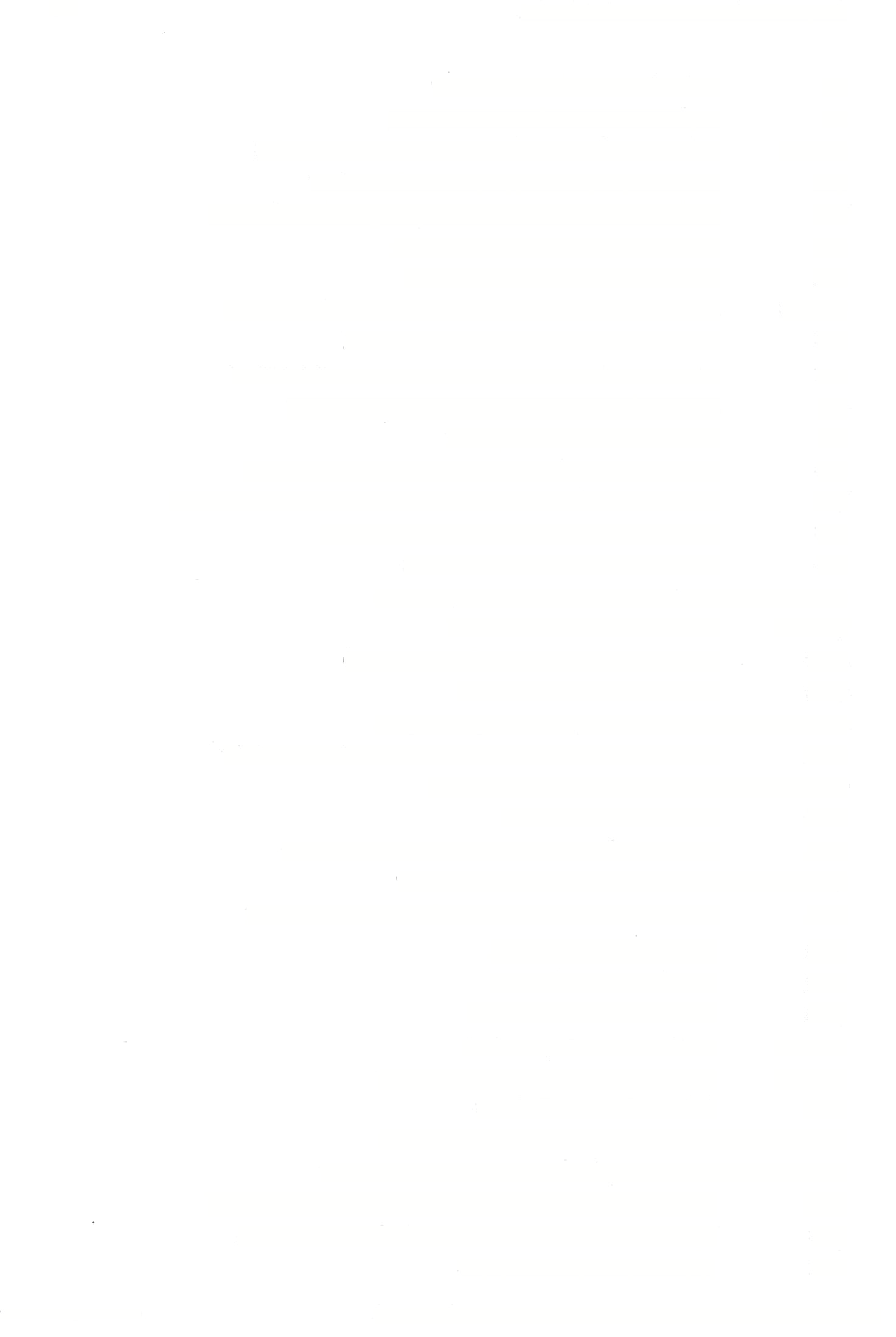  אכלה לגירסני - מ׳: לגורסנאי לגירסני דאם  - מ׳: לגורסנא דאם 
 בעי במערבא  - מ׳: בען, וצ״ל: בעו 
 לא תיתי תצטערן  - מ׳: ליצערן, וצ״ל: תצערן 
 לקלקולה לצרה  - ח׳: לקילקולא 
 דקולסא גברא לא בעיא טלפחי  - מ׳: קולסאה 
 רישא דאיחזק לייבום - נד: דהוחזקה, תוס׳: דאיחזקה 
 אתה מצריכה כרוז לכהונה וליצרכה - מ׳; ולא צריכא ( = ולצריכה(  לקלקלא לצרה היא מיכוונה - מ׳; לקלקלה לצרה היא דמיכוונא 
 טבעת חייש לזיופי - רש״י: לזיופא ק א ק א קא סע״ב קב א קב א קבב קג א קד רע״א קו א קו א קו ב קו ב קז א קח ב קי א קי ב קיב רע״א קיג סע״א קיג ב קיג ב קיג סע״ב קטו א 
קטו רע״ב קטו ב 
קטו ב 
קטז סע״א קטז ב 
קיז א 
קיז א 
קיז א 
קיז סע״א קיז רע״ב קיח א 
קיח סע״ב קיט סע״א קיט ב קב א קב ב הודפס מאוצר החכמה מילון ארמי עברי לתלמוד בבלי / מלמד, עזרא ציון בן רחמים )עמוד 498( 113141 תיקוני טעויות דפוס — מס׳ יבמות- כתרבות ולא אפסיקתיה לנערותיה - רש״י: אפסקיה דההוא גברא דאטבע בדגלת  - מ׳: דיטבע ( = די טבע} 
ומר מ״ט עבד הכי מיטעא טעינא - מ׳: מיטעא טעאי 
א״א דלא מסריך וניים  - מ׳: מסרק )וצ״ל: מסרך( ולי׳ "וגייס" 
ושדי לחיואי בשבתא  - מ׳: לחיותאי 
ואתאי לקמיה דאביי שהיתא  - n׳: שהייא 
דאי משתכחת סתמא דאין משיאין - מ׳: משכחת סתמא דתני אין 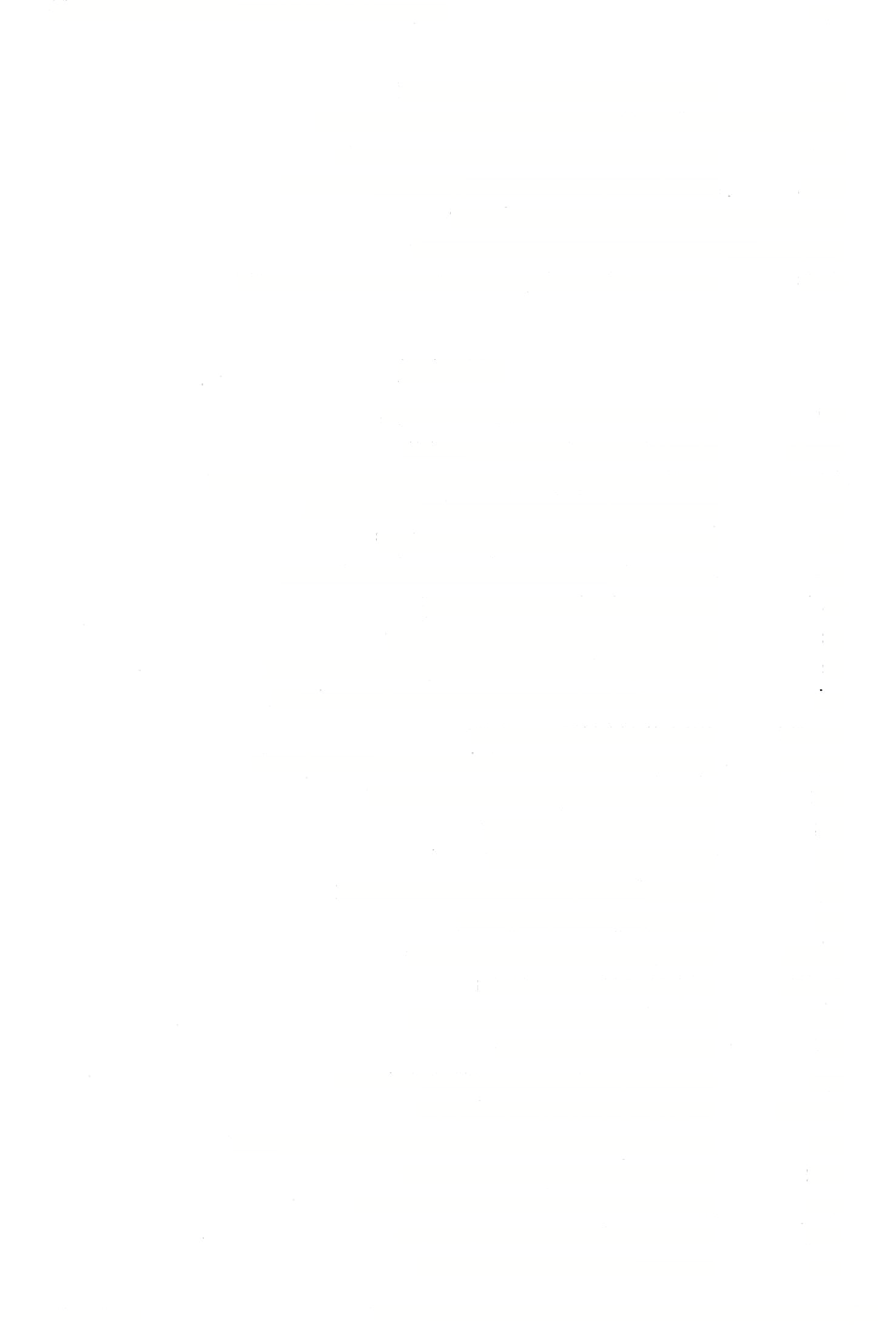 כתובות ואיכא דבעי לה מיבעיא  - מ׳: איכא... מיבעא כיון דאיכא נשי דקא משנייא - מ׳: משניין 
אי איכא בתי דינין דקבועין - מ׳: אי איכא דוכתא דקביעי בתי דינין לא אסתייע מלתא והדרי בהו - מ׳: לא אסתייעא מילתא 
קום אימא מלתא כל קביל ינוקא - מ׳: כל קבל 
הכי קאמר ליה חשיב את לאתפוסי - מ׳: חשיבת לאיתפוסי 
הא שמעינא ליה לרשב״ג - מ׳: שמעינן 
א״ל רב נחמן אסבוהו כופרי - מ׳ וע׳: אסבוה 
הטיתה ועקרת לדשא ועברא  - n׳: ועקרתיה לדשא ועיבורא אדמדמו לה לבעולה נדמייה לבוגרת - מ׳: לידמיוה לבוגרת 
כיון דחזו דקא פרשין  - ח׳: פרשי 
ניזיל ניסיב בתולה בת ישראל. - מ׳: וניסב בת ישראל בתולה 
א״ל עלויי קא מעלינן ליך  - מ׳: קא מעלינא לך 
ולאמן טורמיסין-מ׳:טרמיסין 
ומשרין ליה הכי  - מ׳: ומשריין 
וגמירי דלא אפסיק עמודא דנורא - מ׳: דלא מיפסק 
א״ר זירא אהנייה ליה  - מ׳: אהניא 
קריתא דמנמנה בה כלתא - ד"ו. דמנמנמ׳ 
מידק דייק ומחתם  - מ׳: ומחתים 
אמרינן להו אמאי חתמיתו - n׳: חתימיתו 
ומקרו קברו בתל  - מ׳: וקברי 
אשרנוהי וקימנוהי כדחזי - מ׳: אשרנוהו וקיימנוהו 
לא תציתינהו להני כללי  - ס׳: לא תציתו 
האי אשרתא דדייני דניכתב מקמיה  - צ״ל: דמיכתבא )כמו בהק,) ליתבו בדוכתייהו וליקדשי - מ׳: וליקדשו 
והא שוייה לנפשה חתיכה דאיסורא - מ׳: שויתה 
ומי הציפה כולי האי  - מ׳: ומי מיחצפא ביה 
מי הוית מזלזל בהו - מ׳: מי מזלזלת בהו 483 קב ב קכא רע״א קכא א 
קכא ב 
קכא סע״ב קכא סע״ב קכב א ב א ב רע״ב ג סע״א ח א ח ב ח ב י א י א י א יא ב יב רע״ב יב רע״ב יב ב יזא יז א יז א יז א יז רע״ב יח סע״ב יט א 
כ ב 
כא א 
כא סע״א כא ב 
כא ב 
כב א 
כב ב 
כג א הודפס מאוצר החכמה מילון ארמי עברי לתלמוד בבלי / מלמד, עזרא ציון בו רחמים )עמוד 499( 113141 484 - מס׳ כתובות תיק-זני טעויות דפוס אוקמן לשבויינהו... עול אתו שבריינהו- מ׳: לשבוייהו, שבוייהו ועיילי לבי מדרשא דר׳ חנינא - מ׳: ועיילא לבי מדרשיה דר׳ חנינא 
נשביתי וטהורה אני שרינהו - מ׳: שרנהו 
פוק איטפל בקרובותיך - מ׳: בקריבתיך 
כולי האי לא מחציף אינש נפשיה - מ׳: כולי האי לא חציף אינש )ולי׳ "נפשיה"( הני מילי למיספק להו  - מ׳: מיספא להו 
דההוא גברא דאגר ליה חמרא לחבריה       דאוג ר 
טלטולי דגברא קשין מדאיתתא - מ׳: טלטולא דגברא קשי 
אוקי רבא שלוחא בינתייהו - מ׳: אוקים רבא שלוחי בנתייהו 
ניקום מר שלוחא בינתייהו - מ׳: ויקים )צ״ל: נוקים( מר שליחא 
הכא נמי בעידנא דאגביה קנייה - מ׳: מעידנא דאגבהיה 
ניתרי בהו )ה״פ(  - נז׳: נתרי בהו 
אמריאישתלין-וז׳:אשתליין 
דאינהו בעו קטיל בלא התראה  - מ׳: דאינהו קטלי 
ממונא משלם ומילקא לא לקי  - מ׳: לא לקו 
וליכא לאיפלוגי... איכא לאיפלוגי - צ״ל: לפלוגי 
כולהו נמי חבוטי מיחבטי - מ׳: מחבטן■ 
דנפק קלא עליה דשטרא דזייפא הוא - מ׳: שטרא זייפא 
דאתו בי תרי ואמרי לדידהו תבעתנהי - מ׳: תבעתינהו 
ניתי עשה ונדחה ל״ת - מ׳: ליתי עשה ולידחי ל״ת 
ואי אמר אקבעו לי... מקבעינן- רש״יוהק׳: קבעו, קבעינן )ם׳ נ״א( 
דאמרינן ליה סליק הזיקך  - רז׳: היזיקך 
עד דיתיב רב יוסף ברישא ופירקה - מ׳: ופרקה 
אי מזמן ראשון גביאת גביא מאתים  - מ׳: גבית גבי מאתן 
אי מזמן שני גביאת גביא תלת מאה  - מ׳: גבית גבי 
אבל נערה... איהי תקדש נפשה - מ׳: תקדיש 
הני מילי קטנה דמצי מזבן לה - רז׳: מזבין 
אבל נערה דלא מצי מזבן לה - מ׳: מזבין 
איחתוני הוא והא איחתני  - מ׳: והא איחתנו 
יארוד ילדה ואבני מתא שדיא  - מ׳: יארור ילדא 
כי הוה אתו לקמיה דר״ח - מ׳: הוו אתו 
ניחא לך דמיתזני בניך מצדקה - מ׳: דניתזני )צ״ל: דניתזנו(, מצדקא 
כפינן ליה... דרבא כפייה - מ׳; אכפינן, אכפייה 
ועשיתינהו לזניה - מ׳: וזנוה 
בשיכרא נשפייה - מ׳: נישפייה 
מאי אסותיה אצותא דדיקלא - ח׳: אצוא 
אתון עבדין בה עובדא - מ׳: אתון עבדיתו 
אונם דשריא רחמנא - מ׳: דשרייה 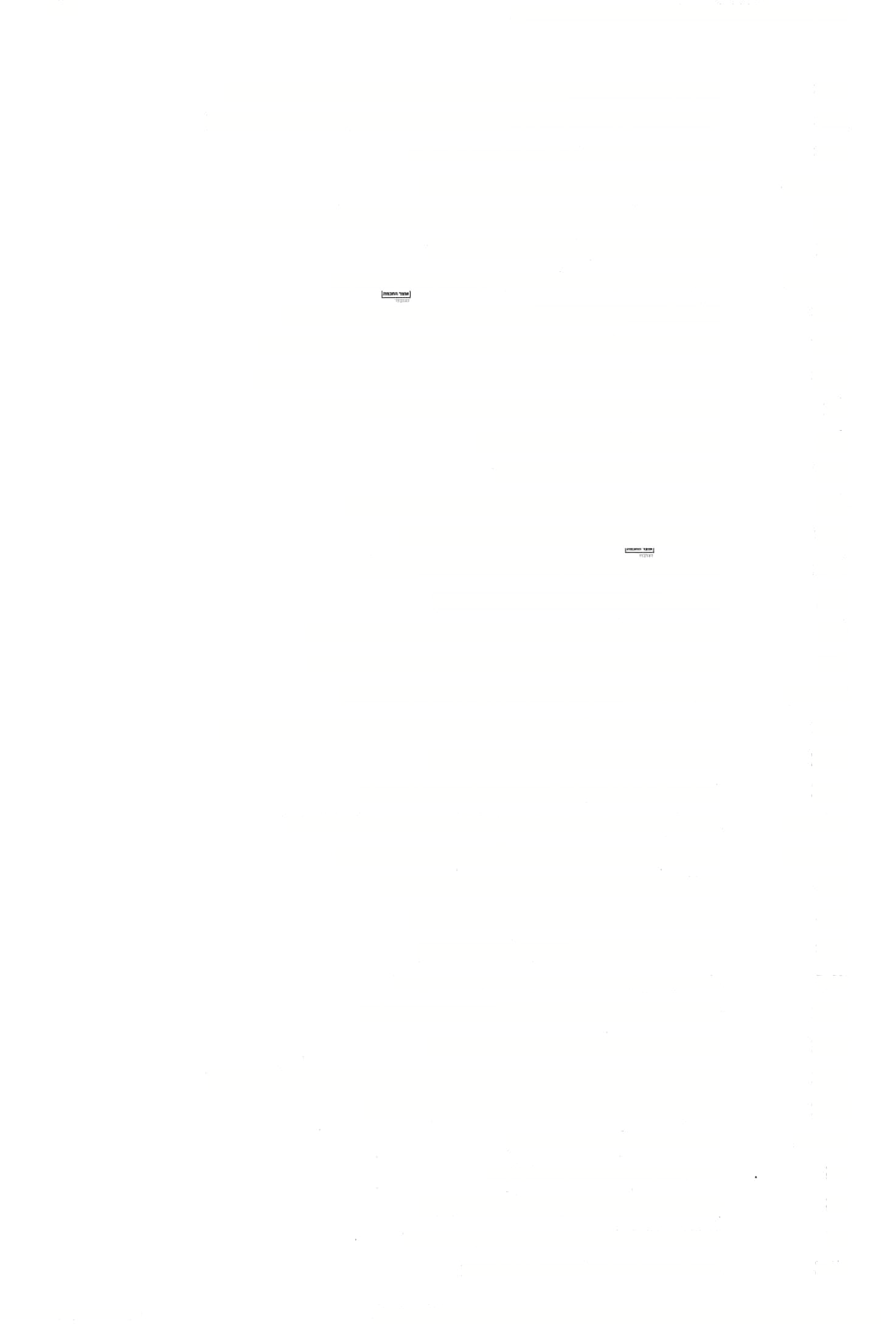 כג א כג א כג א כג סע״א כד ב כו א כז רע״ב כח א כח א כח א ל ב לג א לגא לג א לג א לה ב לו ב לו ב לו ב מ׳ רע״א מא ב מא ב מב ב מג סע״ב מג סע״ב מו ב מז א מז א מז ב מט ב מט ב מט ב מט ב נ רע״א נ א נ א נ ב נא ב הודפס מאוצר החכמה 113141 (500 מילון ארמי עברי לתלמוד בבלי / מלמד, עזרא ציון בן רחמים )עמוד תיקוני טעויות דפוס — מס׳ כתובות הני נשי דגנבו גנבי שריין לגוברייהו - רו׳ : לגברייהו וניכסה וניתיב לה מידי  - מ׳: וניכסייה 
מעלאי דידי היינו עשייה - מ׳: עסויה, וצ״ל: עשוייה 
חיי דמר לא שביקי לנפשאי - מ׳: לא שיירי 
s          א״לשוייה נפשך הדרנא לא קאמינא-ם׳: שוויי 
מ״ט אחולי אחילתא  - n׳: אחילתיה 
וימטי זמניהון דאינסבן - מ׳: לאינסובי 
פרוודהא )ד״פ( - ע׳: פרוורהא 
לכאורה כשמואל רהיטא - מ׳:  רהטא 
והרה קא ממטי להו לבי דינא - מ׳: ממטיא 
אזלא לבישתינהו ואיכסתינהו - מ׳: )אזלא( לבשתינהו וכסיתינהו 
אמרי זילא לן מילתא - מ׳: זילא בן 
הכא נמי אומדן דעתא הוא  - n׳: הכא נמי אומדנא )ולי׳ הוא( 
דלמא מירכס תברתא - ח׳: תבריה 
ומר סבר מידי דקייץ ממידי דקייץ - מ׳: דקיץ, דקיץ 
 דאמרה לכי מיגרשה - מ׳: לכי מיגרישנא     !==! 
לא תציתינהו להני כללי  - מ׳: לא תציתו להני כללי 
כבשתנהי לעינה מיניה  - מ׳; כבישתינהו לעיבא )וצ״ל: כבשתינהו( 
א״ל נטף עיניך  - מ׳ ח־ש״י: נטוף עיניך )מ׳: עינך( 
ר״פ אמר אפי׳ קרא וכופרא  - מ׳ ורא״ש: קורא 
רב אשי אמר אפי׳ כמכא והרסנא - ע׳: שמכא )מ׳: כמכא שמכי( 
 בדק לן רב הונא בר חיננא - מ׳: בדיק לן 
ופשיטנא ליה מהא  - n׳: ופשטנא ליה )לי׳ מהא( 
אורחי ופרחי )ג״פ( - n׳ ופ״ב ופ״ג(: ארחי ופרחי 
אפי׳ תמרתא דחנוניתא - מ׳: דהנוניתא 
הנהו תרתין חסידי  - מ׳: תרי 
חליף ואזיל אטורנגא דמלכא - מ׳ וע׳: אכוונגרא 
אמרו ליה אמאי תיעביד הכי  - רש״י: תעביד )n׳: עבדת( 
אייתי רימני  - מ׳ ואה״ת: רומני 
כל מיא דצערי לה בלעתיה - אה" ת: דצערו לה, מ׳: בלעתנהו 
ולא הב לה עד דזג לה - n׳: ולא יהיב לה עד דזיגא )לה( 
כל מיא דצערי לך תוף שדאי תוף שדאי  - אה״ת: דצערו ליך, מ׳: שדי 
עד דנפקא מינה כי הוצא ירקא  - מ׳: )עדד( נפק מינה כהוצא ירוקא 
בגורייתא קיטנייתא ונדרשיר - מ׳: בגוריאתא, ע׳ דנו׳: קסנייתא, ע׳: נרדשיר 
 דמלפי תכלי  - מ׳ ואה״ח: דמלפא תיכלא )מ׳: תיכלי( 
חלש דעתה אחית דמעתא מעינה  - מ׳: חלשא דעתה אחתה 
הוה קא חזי קמיה עמודא דנורא  - מ׳: הוו קא חזו 
 אחלפוה קמיה )ב״פ( - מ׳ ואה״ת: חלפוה 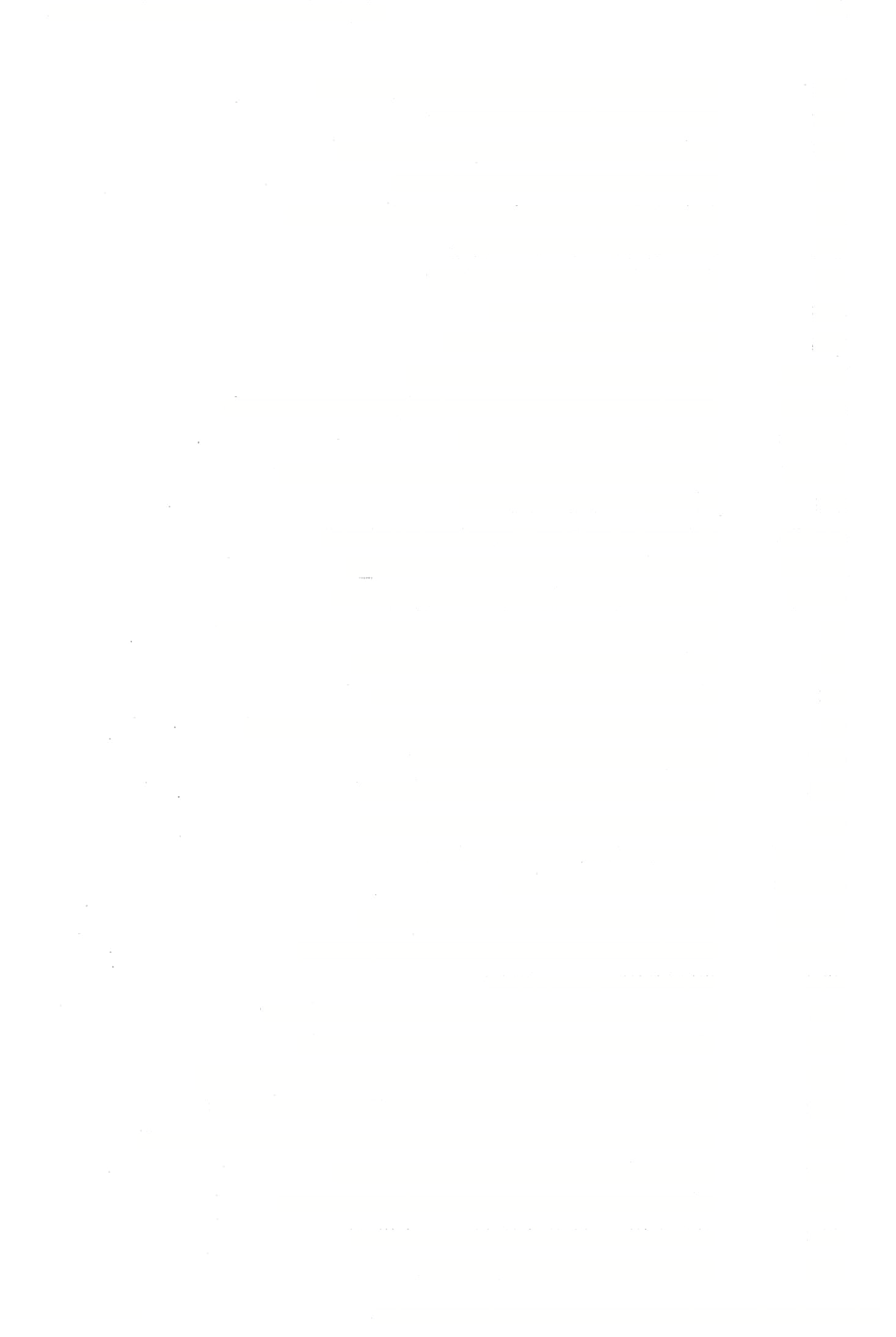 485 נא ב נב ב נג א נג א נגא נגא נג ב נד א נד א נד סע״א נד סע״א נד סע״א נו רע״א נו א 
נט רע״א נטסע״א ם רע״א 
ס א 
ס א 
ס ב 
סב 
סא א 
סא א 
סא א 
סא סע״א סא סע״א סא סע״א סא רע״ב סא ב 
סא ב 
סא ב 
סא ב 
סא ב 
סא ב 
סב א 
סב ב 
סב ב 
סב ב הודפס מאוצר החכמה 113141 (501 מילון ארמי עברי לתלמוד בבלי / מלמד, עזרא ציון בן רחמים )עמוד 486 - מס׳ כתובית תיקוני טעויות דפוס אמר להד איכניס - מ׳: אכניס, וצ״ל: אכנום אזל יתיב תרתי סרי שנין - אה״ח: תרי סרי, מ׳: תריסר נינסיב איתתא אחריתי  - אה״ת: ננסביה איעכב לי עד דאתי בהדך לא איעכבא ליה  - מ׳: )עד( דאיתי... לא איעכב אזל יתיב תריסרי שני- מ׳: תריסר עד דאתי אישתנו שבילי - מ׳: עד דאתא מלי קולתך ותא ניזיל - מ׳. מלי קולתיך 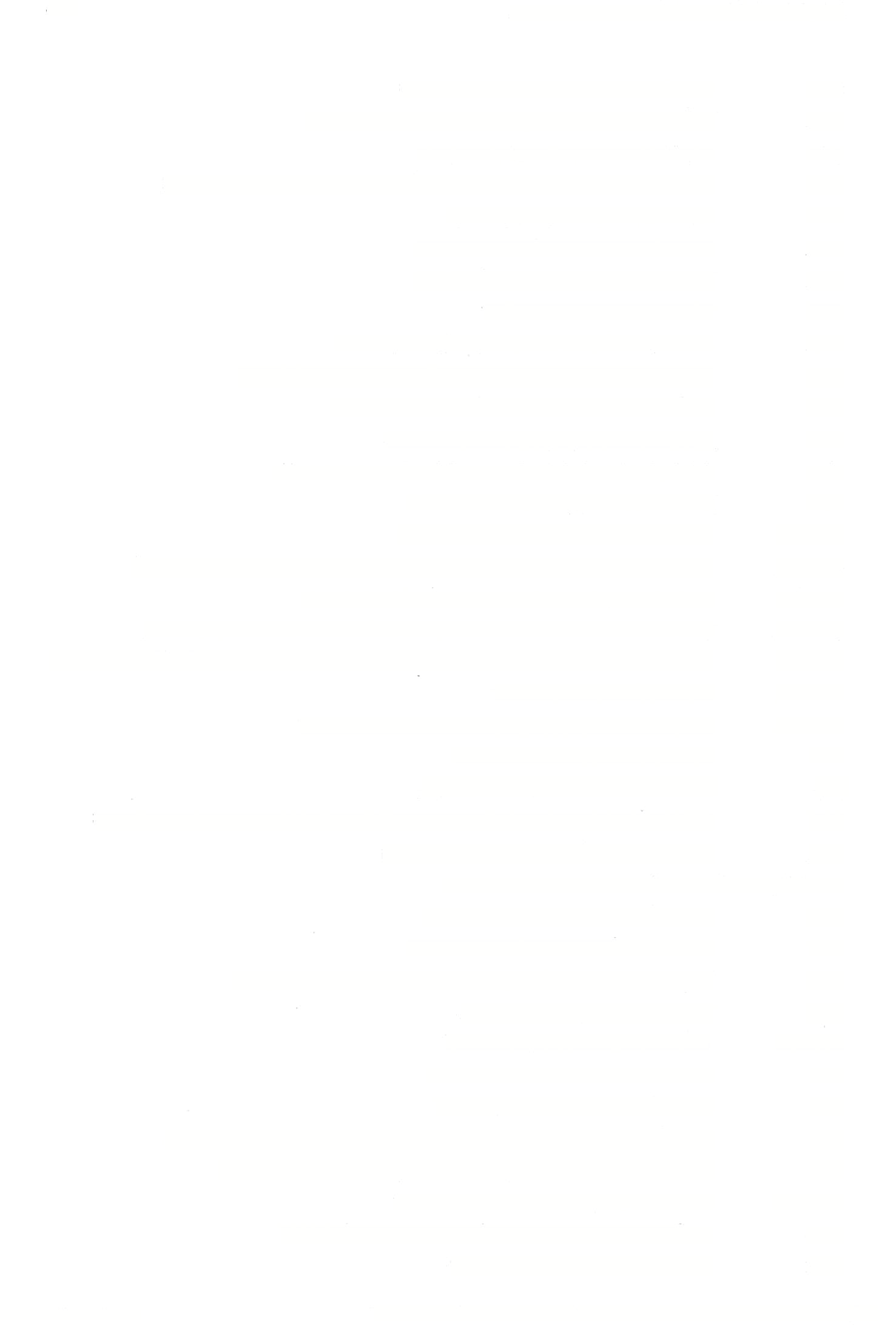 דלי עינה חזיתיה  - צ״ל: דליה? בעא רחמי עלה וחייה - n׳: בעא עלה רחמי ואחייה לא איעביד כדעביד בן חכינאי - מ׳: לא אעבד כדעבד בר בינאי עייל יתיב במדרשא  - מ׳: )עייל( איתיב בי מדרשא הוה קא משאיל ליה שמעתא  - n׳: שמעתתא חזא דקא מתחדדי שמעתיה  - מ׳: חזייה דמחדדן שמעתתיה תרי סרי אלפי תלמידי  - מ׳: תריסר אלפי לדידי ציית יתיב - נז׳:  הוה ציית הוה יתיב תרי סרי שני אחריני - מ׳ ואה״ח: תריסר שני אחרינייתא )אה״ת: אחריניאתא( אמר ברשות קא עבידנא - מ׳ ואה״ת: אמר ש״מ ברשות אזיל ויתיב תרי שני אחריני בבי רב  - מ׳• אזל ויתיב תריסר שני אחריניתא שאילי מאני לבוש ואיכסאי- ח׳ ואה״ת; שאילי מאני ולבושי )אה״ח: ולבשי()ואיכםאי-ל"( כי מטיא לגביה  - מ׳: כי מסאי הוו קא מדחפי לה שמעיה  - מ׳ לי׳ "מדחפי׳/ וצ״ל: דחפי אפשרדמפרנדראי-מ׳: דמיפרלי סב ב סב ב סב ב סב ב סבב סב ב סב ב סב ב סב ב סב ב סב ב סב ב סב ב סב ב סג רע״א סג רע״א סג רע״א סג רע״א סג רע״א סג רע״א סג רע״א סגא לי׳ מ׳ ואה" ת רחילא בתר רחילא אזלא  - סג א כעובדי אמה כך עובדע ברתא - ח׳ ואה״ת: כעובדי אימה )אה״ת אמא( עבדא ברתא לא מר איפסיק ולא מר איפסיק  - ע״י: אפסיק סג א סג א סג סע״ב, סד רע״א    מיבעיא בעי - מ׳: מיבעא בעי חוטרא לידא ומרה לקבורה  - מ׳: ומרא ה״נ אתיא פלגא ושדי עלייהו - מ׳: אייתי נפקא אבתרה מחתא לה בקולפי  - מ׳: מהתא )לה(, וצ״ל: בקופלי ואתת למיקטל אחריני - מ׳: אתית שליח ערטלאי-מ׳:שליח וערטיל דזוטר זיונא, דנפיש זיונא - צ״ל: זיינא ואתיא ליה תרנגולת  - מ׳: ומתיא ליה נגהא ליה למר עוקבא לבי מדרשא  - מ׳:  נגה ליה מר עוקבא בבי מדרשא זוודאי קלילי ואורחא רחיקתא  - מ׳: זוודין קלילא ואורחין רחיקא הא דאמידניה הא דלא אמידניה  - מ׳: אמיד גדולה דבת זביני אין קטנה דלאו בת זביני - ח׳. בת זבוני דתלינהו לקישוטיה  - מ׳: דתלתנהו סד א סד ב סה א סה א סהרע״ב סו ב סז ב סז ב סז ב סח סע״א סט א עא ב הודפס מאוצר החכמה מילון ארמי עברי לתלמוד בבלי / מלמד, עזרא ציון בו רחמים )עמוד 502( 113141 תיקוני טעויות דפוס — מס׳ כתובות והשתא מותיב דעתיה  - מ׳: מייתב )וצ״ל: מייתבא( 
 דידל ידלוניה -צ״ל: די דל, דלואי - ע״י: דילוי, אה״ת: דילווי )= די לווי( 
 דלא ידע נסמוך עילוה - מ׳: ניסמוך עילווה 
כיון דחזיתינן פסיקתיה  - מ׳: פסקתיה 
וכי קא בעל - צ״ל: בעיל )נז׳ לי׳ "וכי קא בעל... בעל"( 
תיקרייה בסיפי בבא ותיתיב - מ׳: תיקרי 
רב אשי אמר דקלסא גברא - מ׳: דקולסה )וצ״ל: דקולסאה 
אפשר לעברה בקיוהא דחמרא  - דש״י ד״ו: לעבורה )מ׳: לעבירה?( 
אפשר דנקט פילפלא בפומיה  - מ׳: דנקיט פילפלתא 
לא פסיק פומיה  - רש״י: לא פסק 
על דא אכסוה שערין לאלעזר  - מ׳: שערי 
דהוה יתיב על תלת עשר תכטקי - מ׳: תליסר 
שבקי תלתין יום עד דנהדר תלמודאי - מ׳: - שבקן תלתין יומין עד דמהדר לי תלמודאי וגמירי דלא מפסיק עמודא דנורא - מ׳: דלא פסיק 
קננהי לוקח )ב״פ( - n׳: קבנהו 
חובצא דתמרי  - ע׳: חיבוצא 
איסתליק ליה בעל איסתליקו להו - רש״י: איסתלק, איסתלקו 
ולותבה ממתניתין - צ״ל: ולותביה 
דעבדת לי כדעביד פומבדיתאה  - מ׳: כדעבד 
ר״פ מימלח מלוחי - רש״י: ממלח 
מחריפותא דנהרא  - צ״ל: מחריפתא 
דהוו מיפקדי גבה  - דש״י: מפקדי 
ולא יהבית ניהליה - צ״ל: יהבת 
תא אימא לך מילתא מעליותא - צ״ל: מעלייתא 
כי הנך תרי לישנאי קמאי - ו־ש״י: לישני קמאי 
 זבינהו חדא  בחמש מאה  - n׳: זבנינהו לחד 
שכיבא ולא איערערא - מ׳: מערערא, וצ״ל: ערערה 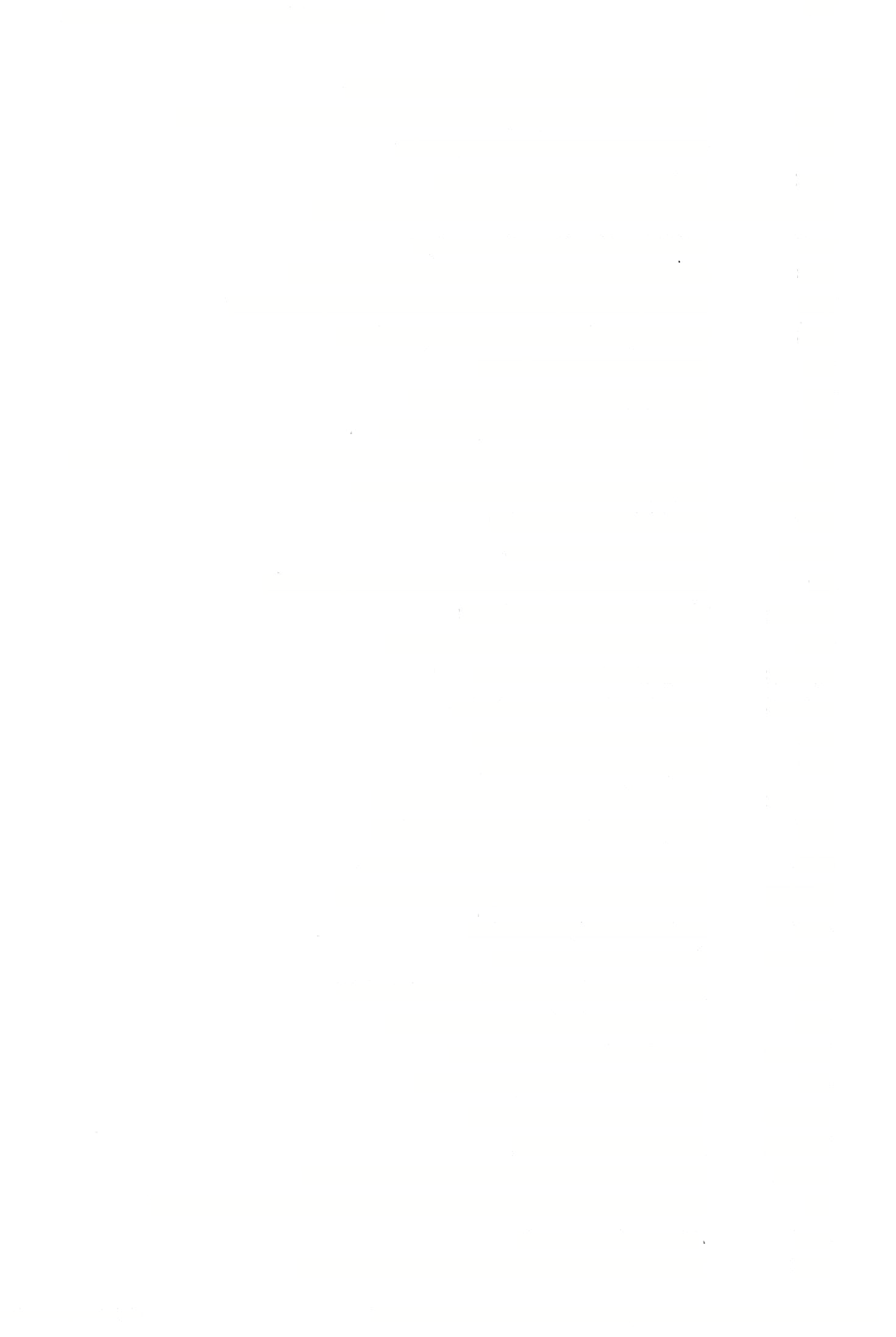 חד זבינהו בחמשין - מ׳: זבנינהו להכי טרחי וזביני - מ׳: וזבני 
פחתו אסתירא דצוניתא - מ׳: אצטירי )!( דציניתא 
אוקמיה בנכסא )ב״פ( - מ׳: בנכסי, בניכסיה 
דההוא גברא דמישכן - n׳: דמשכין 
דא״ר יוסף ארמלתא דזבין - לו׳: דזבינא 
תימאאנאארווחנא-לף:ארווחי 
מאי לאו דזבין - מ׳: דזבנה 
ארמלתא דזבינה אחריות איתמי - מ׳: דזבינא אחריותא 
אע״ג דנפל ביה איצצתא מייתי זוזי חריפא  - מ׳: איצצא מייתי לי זוזי חריפי  עוד תני כנסה -n׳: תניא בההיא הנאה דקמיחתני אהדדי  - מ׳: דקא מחתני להדדי 487 עא ב עב א עב א עב ב עג ב, עד א עה א עה א עה א עה א עז א עז א עז ב עז ב עז סע״ב עט א 
פ רע״א 
פ א 
פא רע״ב פב א 
פה רע״א פה רע״א פה א 
פה א 
פה סע״ב צא א 
צא ב 
צא סע״ב צא ב צא סע״ב צג ב 
צד ב 
צה רע״ב צז א צחסע״א צח סע״ב ק סע״א 
ק ב 
קאב 
קב ב הודפס מאוצר החכמה 113141 מילון ארמי עברי לתלמוד בבלי / מלמד, עזרא ציון בן רחמים )עמוד 503( תיקוני טעויות דפוס — מס׳ כתובות־נדרים488 לסוף איתער זביןריחיאוחמרא - מ׳:זבן ריחייא טחינאלריחיא)ב״פ(- מ׳:טיחנא, טח.נ&_ כלימימגר ארמלותיך בביתי-מ׳:כליומימיגר אלמנותיך 1 קג רע"! קגא קג א בעיאביישיפצה מאי- תוס׳: שיפצא 
*    קריה אבבא-אה״ת: קראת קג א קג סע": שתוקי וז׳ אה״ת: אמרה אמתיה שתיקו- 1 קג סע": זכותיה דרבי 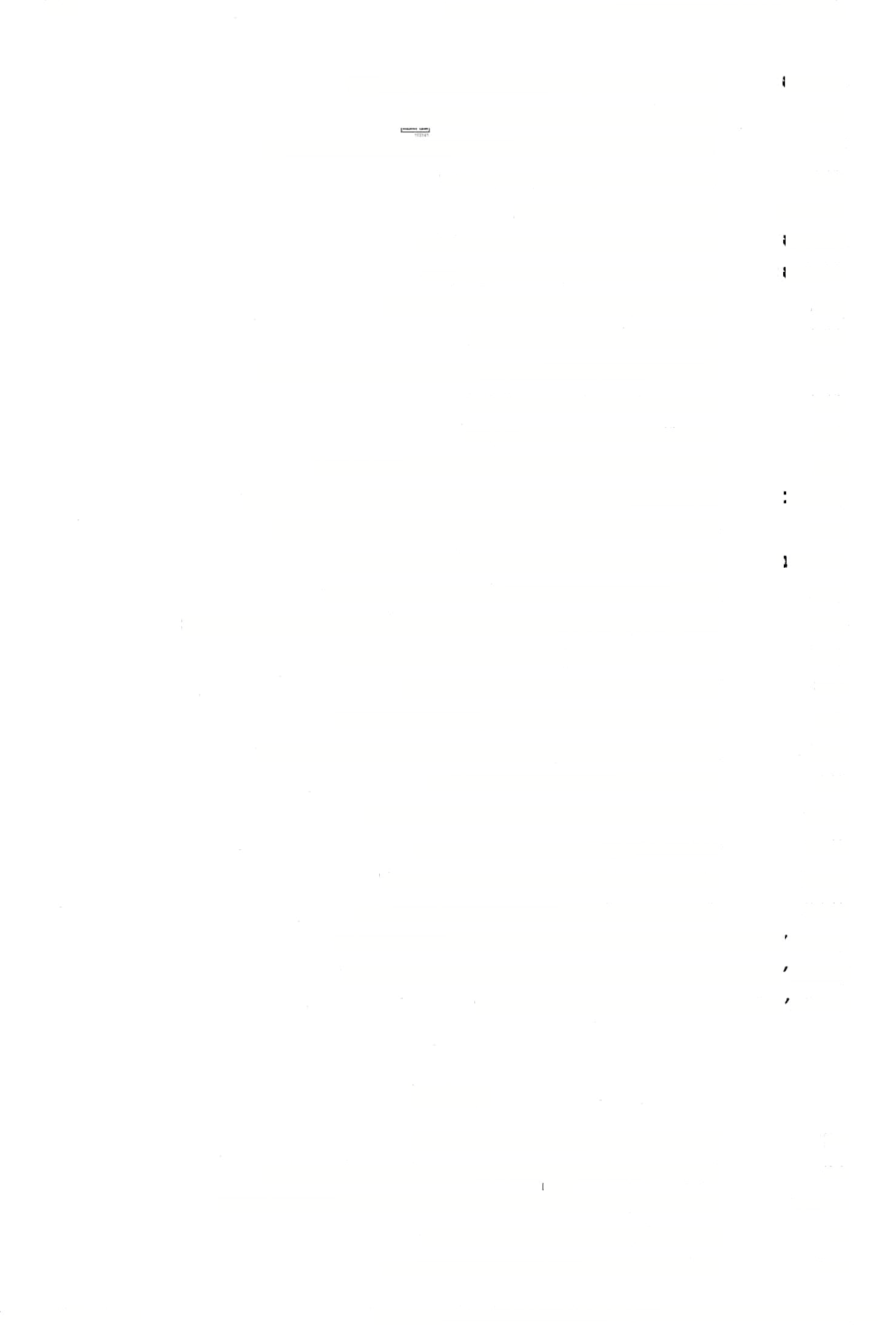 רש״י: זכותו דרבהיהוא- 1 קג סע": ספדו מ׳ ואה״ת: תלתיןיומיןס פדיןבליליא- קג ב נפקא בת קלאואמרה - מ׳: נפקת קג ב וקם ואתא )ואולי  צ״ל; וקאתא להבא ח׳: למיתבגביהוקאתא - קגב מינצית בהק׳; בהדידידימינצת - קגב דמייתינא צ״ל: דאייתינאכיתנא - קג ב ושדיינאומגדלנאנ ישבי-אה״ת:שדינא)= שרינא?( 
:    כיוןד חלש אמטיוהילצפורי-מ׳:כיוןדחליש אמטיוה לציפורי אישקולמיומא דשלימייומא אכרזתא - ד״ו:יומי אכרזתא 
:    ואמר  לה שקיל דידך-מ׳:ואמר) לה(שקילי דידך האיצורבא מרבנןדמרחמיןליה - מ׳ ואה״ת: דרחמין קגב קג סע״ו קד ב 
קד סע" קה ב מיסנא וצ״ל: "מסנו", ולי׳ אוכולהוסאנולי, n׳ אימסנוכולהוסנולי- קה ב אורחי? לי׳ אה״ת, וצ״ל: אגב אורחאיאייתי)פ״ב(- קה ב תרי אלפי מ׳ ואה״ת: הוופיישי תריאלפן- קו א א״ל דאקרייך כתובילא אקרייךנביאי- מ׳: כתיבי הוה עלה ריכבא דדיקלי-מ׳; הוה איכא עלה ריכבא דדיקלא וליהדרוליגבינהומינייה - מ׳: וליגבה קוב קט ב קיא וליבומה מ׳ לי׳, וצ״ל. א״למהולמידותוליבמה - קיא א שכבי אה״ת וט״י; דהווקברי בה שיכבי- קיבא גדדיתו וצ״ל: גזריתו, מ׳: כמהגדריתומינה - קיבא גדדינן צ״ל: אנןמאהועשרים כוריהוה גזרינן- קיבא סמכוה לי׳ מ׳ ואה״ת, וצ״ל; כיס מכוהואמר פלטילי- יא קיב סע׳ מתקל מתקליה ע׳ ותום׳: ר׳ח נינא מתקןמתקליה - קיב סע׳א ׳ד מי״א בנןנוקבין — ךר//ר ךך//ר. בנן נוקב! נדרים 1"! יחי־ 
לאליעבור עליה בבל תאחר - n׳; לא ליעבר עליה משו׳בל תאחר קרינשאלא אמר כלום - מ׳ וט׳: קורנסא כילא מקדיש ליה מילא מיקדיש- ר!׳; חיקדש משנה פ דא דא ד רע״ב י ב יגא הודפס מאוצר החכמה מילון ארמי עברי לתלמוד בבלי / מלמד, עזרא ציון בן רחמים )עמוד 504( 113141 תיקוני טעויות דפוס  — מס׳ נדרים והא משתעבד לה מדאורייתא - מ׳: משעבד דשעבודי משעבדת ליה  - n׳: משעבד׳ 
א״ל תהא כבעית - ר״נ: כדבעית 
אמר לה אילו הוה ידעת דאמרן - מ׳: )אילו( הוית 
קא תמה ר׳ יוחנן  - "רש״י": תמה ר״י, אה״ת: הוה קא תמה ר״י 
לא עבדינן ירדנא  - יל׳: לא עברנא 
אמר לה תיתסרא הנאתי עלך... ומניסבת - מ׳: תיתסר, ומנסבת ותברה לההוא קניא ואישתפך הנהו זוזי - מ׳: וחבריה, ואשתפוך א״ל... דילמא עבדיתון מילי  - הב״ח: עבריתון, - מ׳: עבדיתון כולהו נחשי מיטרף טרפי  - מ׳: טריפי 
דאי הוה ידע דמית  - מ׳ ו״רש״י": דמיית 
ומעברא מיגלי אונסיה - מ׳: ומברא דמיגלי 
שאני הכא דמיתפסן זכותן - "רש״י": דאתפים זכותיה )מ׳: זכותי׳( הא מידר נדר בשבועה - מ׳ ו״רש״י": מינדר 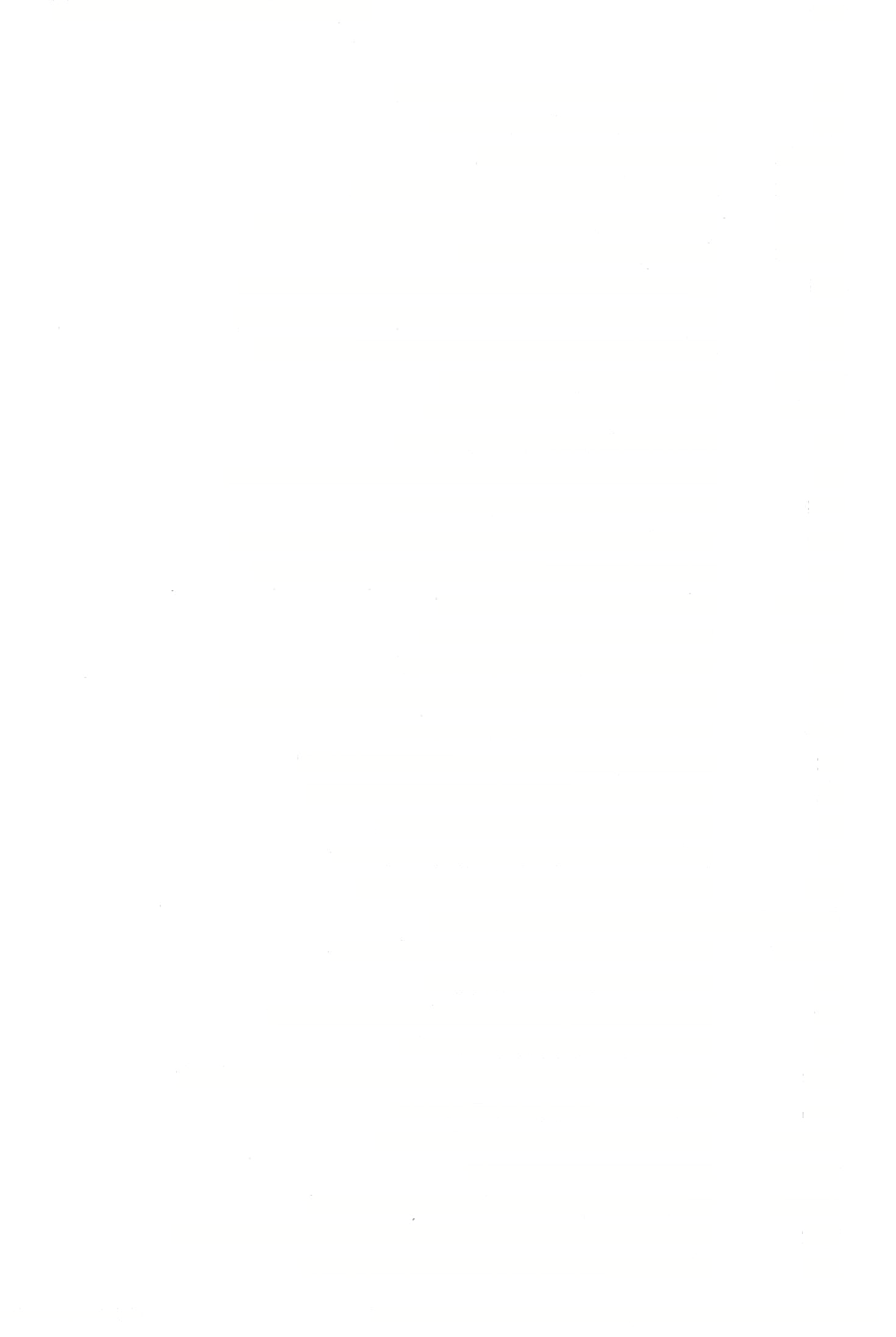 ותברה לההוא קניא ואישתפך הנהו זוזי - מ׳: ותבריה, ואשתפוך א״ל... דילמא עבדיתון מילי  - הב״ח: עבריתון, - מ׳: עבדיתון כולהו נחשי מיטרף טרפי - מ׳: טריפי דאי הוה ידע דמית  - מ׳ ו״רש״י": דמיית ומעברא מיגלי אונסיה - n׳: ומברא דמיגלי שאני הכא דמיתפסן זכותן - "רש״י": דאתפים זכותיה )מ׳: זכותי׳( הא מידר נדר בשבועה - ח׳ ו״רש״י": מינדר אנשים זימנין דמיכסו רישייהו - מ׳: תזנסי, וצ״ל: דמכסו למימרא דנולדים דמתיילדן משמע  - מ׳: דמתיילדי דאיתיילדן הוא - מ׳ לי׳, הב״ח: דמתיילדן הוא ואלא מאי דיילידו משמע  - מ׳: אלא לאו דילידי הוו לזבוני ולא איזבן - n׳: לזבוני בשוק׳ ולא אזדבן 489 טו ב טו ב כא סע״ב כא סע״ב כב סע״א כב רע״ב כג א כה א כה א כה סע״א כז רע״ב כז ב 
כז ב 
כח א כה א כה א כה סע״א כז רע״ב כז ב כז ב כח א ל ב ל כ ל ב ל ב לא ב לז רע״ב־לח רע״ב   כתבן )כ״פ( - ר״ן ו״רש״י": כתיבן עבדיו ... למנהרותא עבידי  - מ׳: עבידי למנהרותא לא תיגלו לאיניש - מ׳: לא תגלו לאנש לא ליסעוד איניש קצירא  - צ״ל: לא ליסעור )עי׳ גליון הש״ס( כי היכי דלא ליסח דעתיה - צ״ל: דלא לסח רב יוסף חלש איעקר ליה למודיה - מ׳: אייקר, - ח׳ אה״ת ד״ר: תלמודיה הוה רכיב גירדונא זוטרא - מ׳ וע׳: גידרונא אמר לא היא ולא תירייקה - מ׳: ולא תיריקה׳ א״כ ניפלגי בנכסים - מ׳: ליפלגו דמפקירין והדרין בהון  - מ׳: דמפקרין ומהדרין )בהון( דסודרא אי תפיס ליה לא מיתפיס - מ׳: סודרא דאתפים )ליה( לא מתפיס כל מידי דמתאכל ביה ריפתא - ר״נ ו״רש״י": דמתאכלא לח סע״ב מ א מ א מ א מא א מא א מא רע״ב מב סע״א מד סע״א מח ב מט א הודפס מאוצר חחכמה מילון ארמי עברי לתלמוד בבלי / מלמד, עזרא ציון בך רחמים )עמוד 505( 113141 490 תיקוני טעויות דפוס — מס׳ נדרים לאסירה חזא קרא דמחת - מ׳: לאסויי', דמחית הא ברכיבי הא באשוני - ע׳: באשיני 
אייתו לקמייהו בלוספיין - ח׳: בלופסין 
ר״ע איתקדשת ליה ברתיה )דבר( דכלבא שבוע  - מ׳: איקדש׳ )אה״וז: איקדשא( ליה בת כלבא שבוע )אה"ת : ברתיה דבן כלבא שבוע( 
רמינא ליך ירושלים דדהבא  - מ׳ ראה״ת: עבידנא ליך 
אתא אליהו אידמי להו כאנשא  - מ׳ ואה״ת: כאינשא 
ולית לי מידעם לאגונה  - ע״י: לאגנויה 
קא אתא לביתיה  - גז׳: קם ואתא 
[שבקך] ארמלות חיות כולהון שנין - מ׳: )שבקך( אלמנות חיות כל יומי שניך 
קא מדחן לה רבנן - מ׳: הוו קא מדחו, אה״ת: והוו מדחו 
דבל ספינתא עבדין ליה מין עינא - אה׳ת: לה,  - מ׳ הרא״ש וע״י: ענא 
הוה מחת בההוא גווזא - מ׳ ראה״ת: מחית 
דמן דסרוקיתא  - לי׳ מ׳ ואה״ת וט״י, ולא היה לפני המפרשים 
עד דמתזוטרא  - ד״ד: דמזדוטרא 
כי היכי דבלעיתא  - מ׳ ור״נ: דבלע יתה 
א״ל לבר קפרא לא תבדיחן  - מ׳: לא תבדחן 
ליכיל לי מר ארבעין גריוי - מ׳: ליכול 
אחוך רבי א״ל לאו אזהרתך  - אה״ת: אחיך,  - n׳: אזהרתיך 
רבקירקני דאמך  - ע׳: בקורקני 
תיתי דביתכי תירמי לי נטלא  - מ׳: דביתכו, אה״ת וע״י: דביתהו 
אמר ליה עיביד )ב״פ(  - אה״ת: עביד 
אמר שמואל קרא קרקוזאי  - מ׳ רע׳: קרי 
דאמר שמואל דמסוכר ואכיל - ע׳: דמסובר 
דליתנון תליסר אלפי זוזי - מ׳: דליתבון תליסר אלפ׳ 
אהדרוהו לקמיה דרבא  - מ׳; אהדרר׳ 
הדין מיזגא דמי למיזגא דרבא  - מ׳: מזיגא, למזיגא 
אעולי ואפוקי בבזיני  - מ׳: בבי זייני, וצ״ל: בביזייני 
אתא מרהון א״ל  - "רש״י": מרייהו 
וכיון דאשכחיה לר״ט סבר היינו דגנבן - מ׳: הינו הו׳ דגנבינהו 
אדר שני כותב תיניין - מ׳: תניין 
דהוה קאכיל ארנבא חיה  - גז׳: דאכיל ארנבא חייא, אה״ת: והוה קא אכיל ארנבת׳ חייא אישתבע לי דלא מגלית עילוי - מ׳: עלי 
א״ל מתשלין אשבועתא  - מ׳: וכי מיתשלי 
כי היכי דלא לתרגלי למינדר  - מ׳: לירגלו 
אתת ורקק אלבושיה  - מ׳: ורקת 
זילותא רבתא היא  - גז׳ רד״ו: רבת׳ )= רבתי?( 
לכי שמענא מיפר לה  - מ׳ ו״רש״י": הפר לה 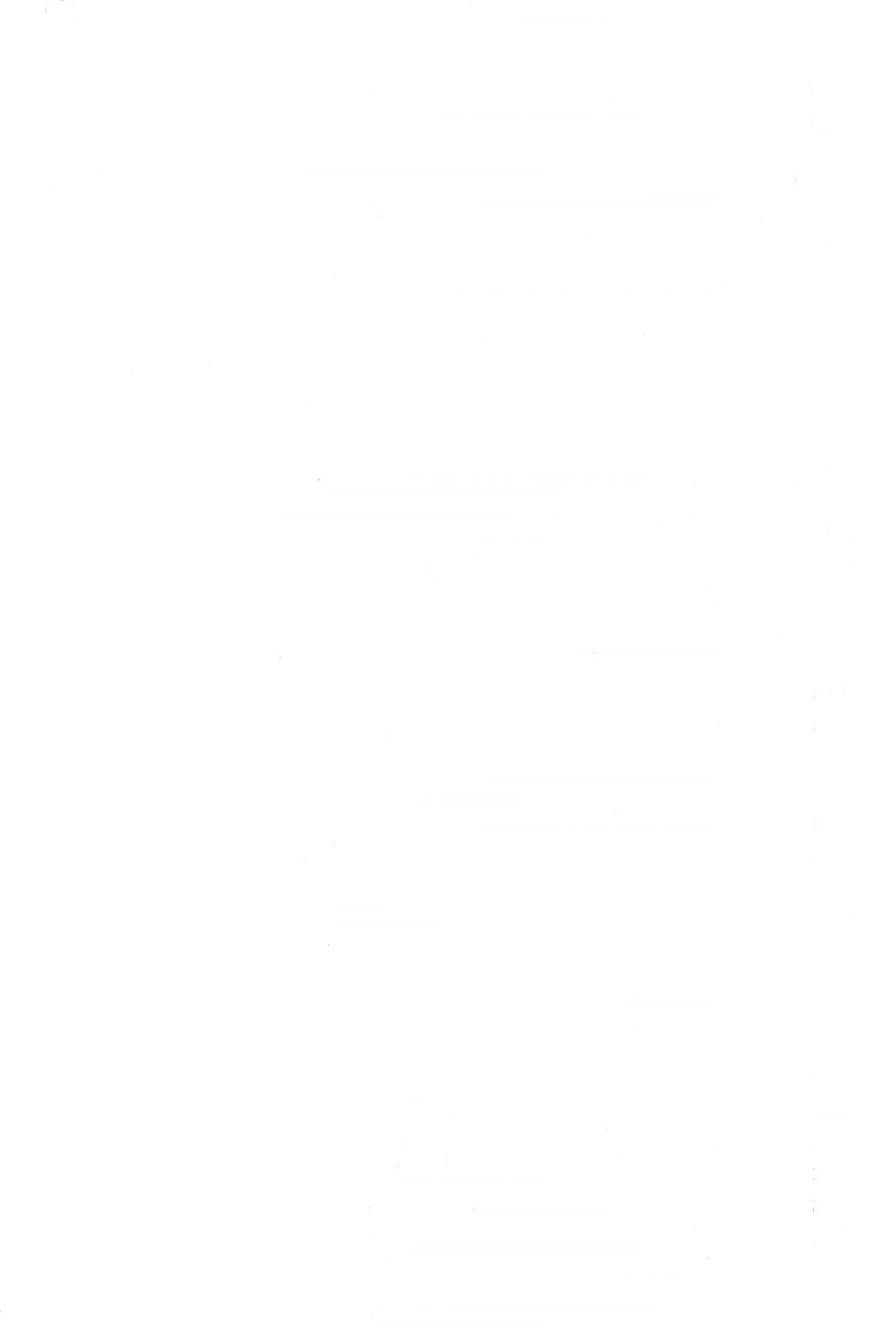 מט א מט א מט ב ב רע״א נ א נ א נ א נא נ א נ א נ א נ סע״א נ סע״א נ ב נ ב נ סע״ב נא רע״א נא רע״א נא א נא א נא א נא א נד ב נה א נה א נה א נו ב סב א סב א סג סע״א סה א סה א סה א סו ב סו ב סו ב עג רע״א הודפס מאוצר החכמה מילון ארמי עברי לתלמוד בבלי / מלמד, עזרא ציון בן רחמים )עמוד 506( 113141 ■תיקוני טעויות דפוס — מס׳ נדרים־ נזיר למה לה הפרה תתסחי- מ׳: תסחי מתיא לידישיחני•וכיבי- מ׳ור״נ: שיחנא 
הזהרוב ערברביתא-  מ׳: בערבוביא 
טעמיה דאבוך לאידענא היכא איתאי- ח׳:היכי אתינא 
כיה יכי דלא לישהילטיבליה - מ׳: לישהייה 
שויא איסורא בעלמא- מ׳: שויה 
מי דמיגביזבינא פסיקא מילתייהו- מ׳:זביניפסיקא מלתהון 
ולא אמצילמיתנא - מ׳:ולא אימצי למיתני 
ושבשיהו אינסיב איתתא - מ׳ומפרשים: ואנסביה 
התם הוא דמשקרה - מ׳:דמשקר, ד״ו: דמשקרא 
מיקדמה משיאידיה - מ׳:מקז־מ׳ומשיא ידיה 
אתיא ליה מיא לממשא- מ׳:אייתיא ליה מיא למימשא 
אמר להורבנחמןלא תשגיחוןבה - מ׳:לא תשגחון בה 
סליקנ ואף איתיב בכלאי בבא- מ׳:ויתיב, ע׳:בלאי בבא 
למיכל מןהנהותחלי בלא דעתא דאינתתא-  מ׳:מהנך)תחלי(בלא דעת׳ דאיתתי׳ 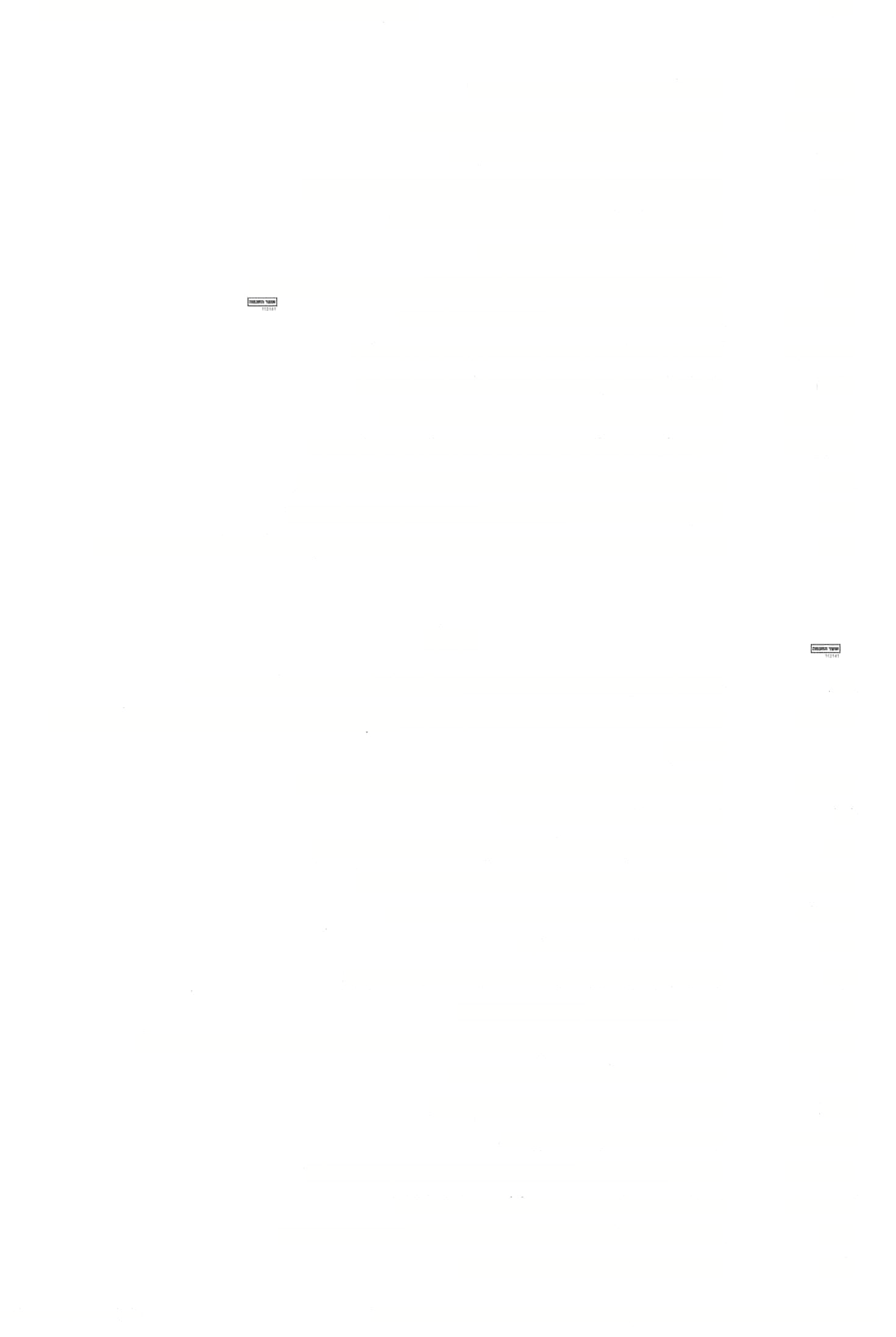 נזיר ליכא לספוקא במילתא אחרינא - מ׳:)ליכא(לספוקי במילתא אחריתי דילמא אשלחינון ברישאוהדר קטלינן- מ׳:קטילינון)וי״ו תלויה(, ד״ו:קטלינין, וצ״ל: קטלינון 
ודילמאג וססיןשוינן- רש״יותום׳:שוינהו, - מ׳: שוינון 
אוקמה - כ״פ, -צ״ל: אוקומה 
ואילוש אר קיניןבעלמא מיתקנן-רש״יותום׳: מתקנן 
כיון דאית ליה תמניןיומין- מ׳:תמנ׳)= תמנן( 
בסתםנ זירות קניסנא... קניסנא - מ׳: קנסנ׳ 
מיתפיס -כ״פ- ח׳: מתפיס 
לא תיבעיכפרהוסליחה - בכמה ד״ח ט״ד: תיבעיא 
אבל צעוריצערינן- ט״י: צערינהו 
אפי׳צ עורילא תצערינןכלל-  מ׳אה״תו ע״י:אפי׳צעורילא)תצערינון כלל( 
הא משתעבד לה - ח׳ורש״י: משעבד 
ואי אקריביה לא ליחייב - מ׳: אקרביה 
מעותו לא סוורא- מ׳: סוארא 
וכיון דלאגילחה אסירה בחמרא - מ׳:גלח,ו צ״ל: גלחה 
איידי דזוהמא - מ׳:דזהמ׳)7(,וצ״ל: דזהימא  דאמריןל יה לא תיגמריה מצות - ח׳:תגמר,וצ״ל: תגמריה  אי הוינזיר - ח׳והגרי״ב:א הוי נזיר 491 פ רע״ב פא רע״א פא א 
פא א 
פה א 
פה א 
פוא 
פט סע״ב פט סע״ב צא א 
צא סע״א צא סע״א צא ב 
צא ב 
צא ב ב ב ד סע״ב ד סע״ב 
י ב יב א יד רע״א כ רע״א כא א כגא כגסע״ב כגסע״ב כד א כה ב כוסע״ב כח סע״א כח סע״ב כט א לגא הודפס מאוצר החכמה מילון ארמי עברי לתלמוד בבלי / מלמד, עזרא ציון בן רחמים )עמוד 507( 113141 492 תיקוני טעויות דפוס — מס׳ נזיר־ סוטה כגון דהוי גברי טפי דאיתפיס  - ח׳: דהוו, דאיתפום מאי היא גוהרקי - ע׳ ונד: גורקי 
עינ בי דכרין  - ע׳: דכרום 
שרוגי שריגא ואזיל - מ׳: שריג 
חוורן עיקבי נימהון - מ׳ ורש״י: חיורי  - מתלבנים, וצ״ל: חוורין אמר שמואל קרא קרקוזאי - מ׳ וע׳: קרי 
כל שמעתתא דמתאמרה  - n׳: כל מילתא 
והאי דקאי גביהון - מ׳: גביהו 
מכדי תרוייהו סבירא - רז׳ והב׳ח: סבירא להו 
איגלאי בית השחי - רז׳: איגלי 
אעבורי שיער - ב״פ - מ׳ ורש״י: עבורי שער 
אפי׳ תינוק בן חדש בר עירוכי הוא  - מ׳ ורש״י: בר ערוכי אורחא דקרי למתיא בליליא - מ׳: אורחי׳ דקרי למיתי בליליא 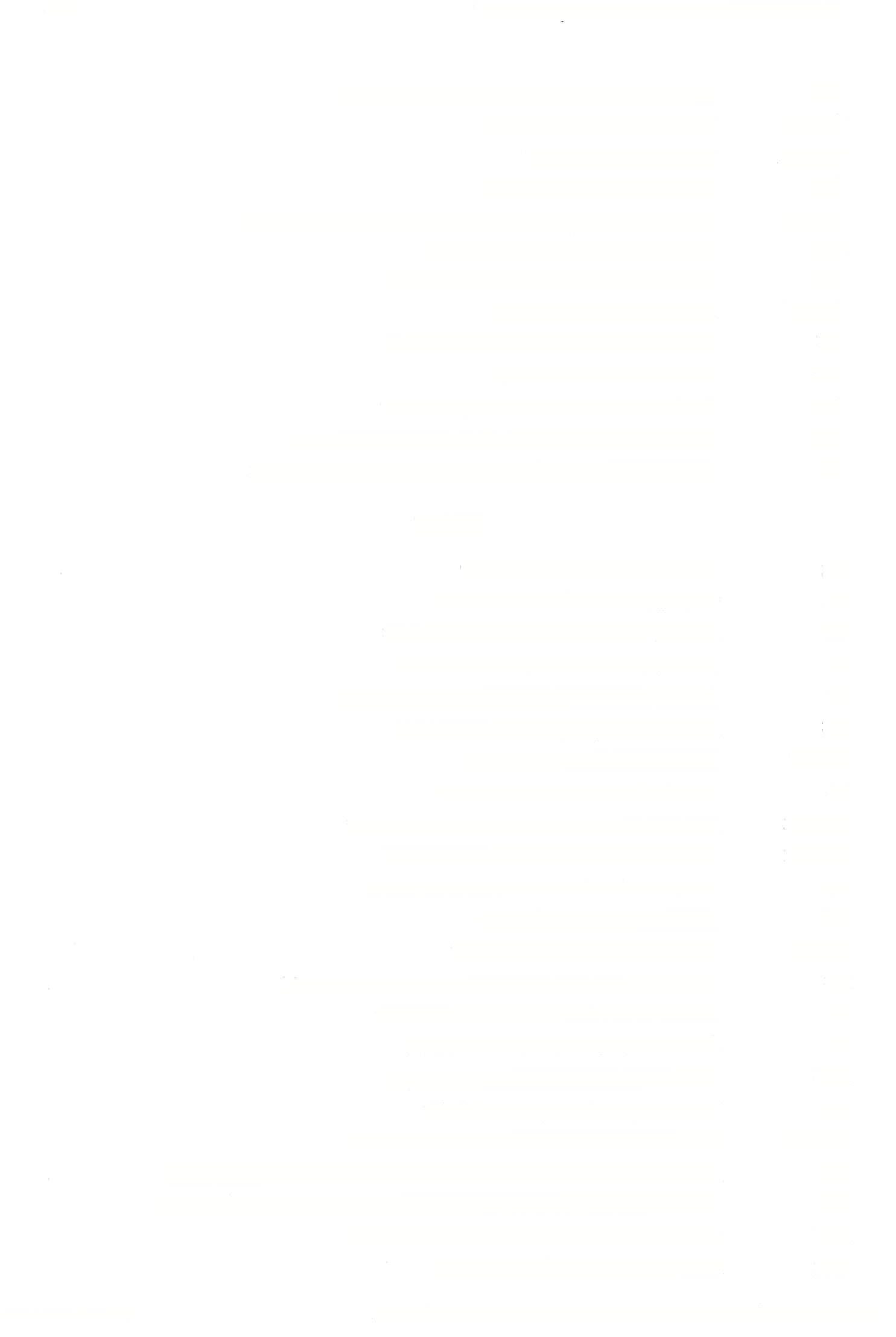 סוטה ליתהימן בה עד אחד  - ח׳: ליתהמן לא תיסתרי בהדי פלוני - מ׳: תסתתרי 
סאסא דשיבלתא/דשבולתא - מ׳: דשובלתא 
דאטו פירחי כהונה בכיפה תלי לה - n׳: תלו 
לא הוה קא ידע משקל ומיטרח - מ׳ אה״ת: ולמיטרא 
משום דאתיין וקיימין - מ׳: קוימן )= וקימן( 
התם הא מסתלקא  - צ״ל: מסתקלא 
פדגרא )ב״פ( - מ׳ ורש״י וע״י: פודגרא 
אמר רבא חורגו דקנז הוה - רז׳ אה״ת וע״י: חורגיה 
כיון דחזו דקא בעו לאצולי  - הב״ח: דקא בעת 
ומאי שנא האי ה״י דמעיט ביה - ר׳ ויל׳: דממעט 
לא תיתב אכרעך-רו׳:לא תיתיב 
אי נמי אמחוק מגילה - ר׳: אימחיקה 
וכיון דאחזיק נפשה בטומאה  - א״פ: דאחזיקה, ר׳: דאחזקה 
אלא במגילה דאיכתוב לשום אלות - רז׳: דכת׳ 
למימרא דבעיתותא מרפיא - רז׳: ביעתותא 
נהי דפקודי לא מיפקדא - רז׳ ואה״ת: דאפקודי 
באגרא דמקרין ומתניין - ע״י: דמקריין 
א״ל תא נערוב וליפלוג - אה״ת: תא נערב וניפלוג 
א״ל בתי לא בית הכנסת בשיבבותך - אה״ח וע״י: לא יש, ע״י: בשיבבותיך דמטמרא מטמרא ודמגליא מגליא - מ׳: דמיטמרן מיטמרא ודמיגלי׳ )מגליא( א״ל ינאי מלכא לדביתיה - מ׳ אה״ת וע״י: לדביתהו 
לחליה לקינויה ולבעול - מ׳: לקינוייה לד א לד סע״ב לד סע״ב לט א לט סע״א נא א 
נו  ב נז סע״א נז ב נט א סא א סב א סו א ב ב ב ב ה א ו ב ז ב ח א ח סע״א י א יא סע״ב יב רע״ב יז א יטא יט סע״ב כ א כ ב כ ב כא א כא א כא סע״א כב א כב ב כב ב כה א הודפס מאוצר החכמה מילון ארמי עברי לתלמוד בבלי / מלמד, עזרא ציון בן רחמים )עמוד 508( 113141 תיקוני טעויות דפוס — מט׳ סוטה־גיטי דאי בעי מחיל ליה לקינויה - מ׳: לקינוייה אפרשי פסולין לא ליפוש - גני׳: לא נפיש 
דקברי בה שיכבי  - מ׳ ע״י: שכבי 
דין ראש קטיעה  - אה״ת וע״י: ריש קטיעא 
כי היכי דניטרדו ולא לשאלו - מ׳: לישאלו 
וכי חזינהו סלקו יתבי - מ׳ ואה" ת: סלקי יתבי 
שמעי ז־קאמרי  - n׳: שמעינהו 
א״ל אגמרי אגמריה  - ח׳ וע״י: אגמרן 
א״ל ואיתשלי נמי אדידך  - ר1׳ ואה״ת ח־״ו: ואיתשיל לדביתיה דר׳ אבהו - מ׳ אה״ת וע״י: לדביתהו 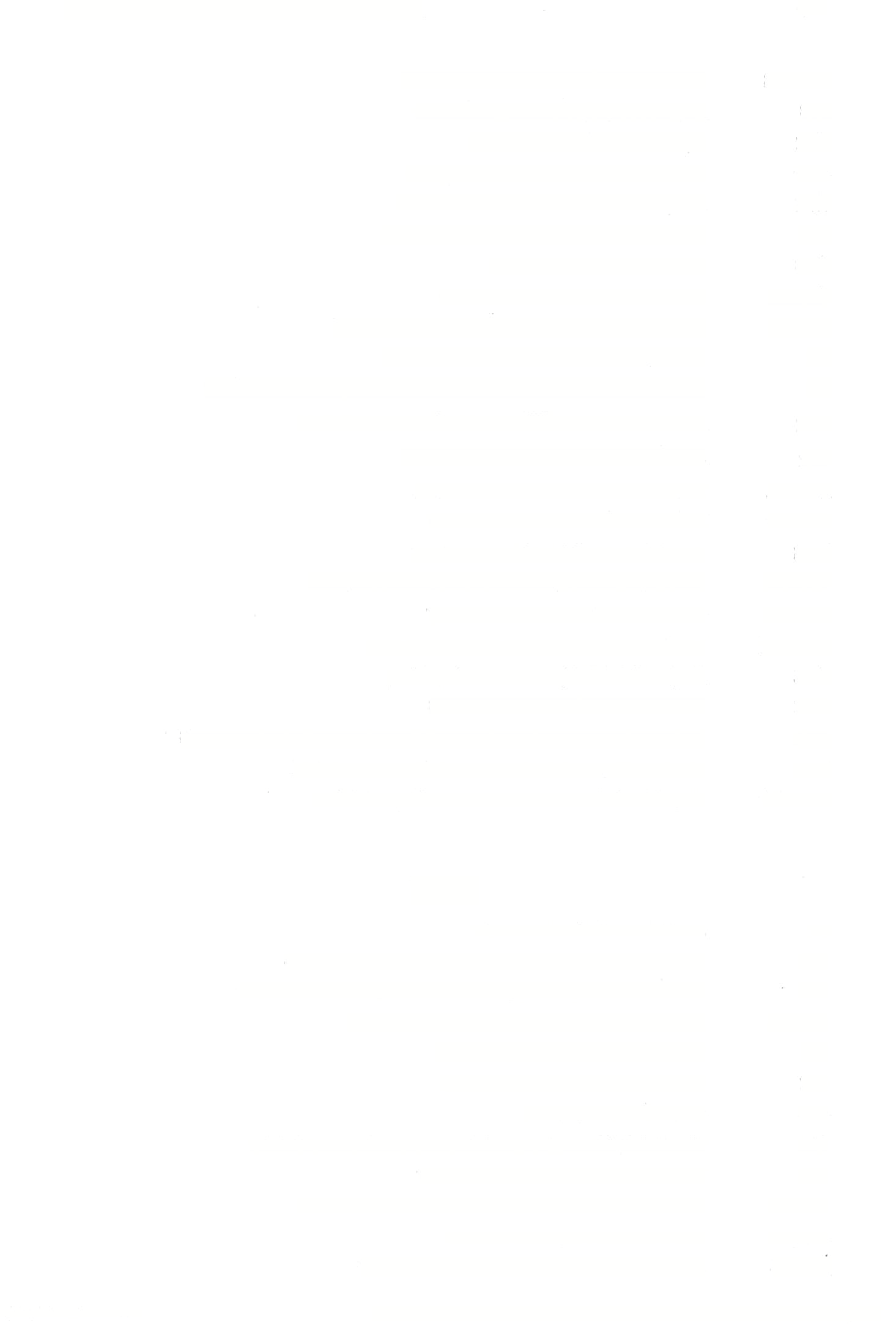 493 כה סע״א כו א 
לד ב 
לה א 
לה א 
לה א להא 
לו סע״א לו סע״א מ א אה״ת: לאותוביה אימנו רבנן עליה לממנייה ברישא- מ׳:  למנוייה, מ א בר מאה פפי וחדא נאנאי - מ׳: בר מאה פאפי וחדא נאנא מטא לידיה היזיקא ואיתציל - מ׳ ואיתצל ודלמא כזרעייהו ניהוה הוה  - יל׳: מיהוה 
ומלכותא אזלא ונולא - ע׳ וע״י: ונוולא 
אודנא דשמעא זמרא תעקר  - מ׳-. תיעקר 
ומאה סאה חיטי בזוזא ולא איבעי - מ׳ וע״י: ולא איבעו 
זמרי גברי דעני נשי - ע״י ורש״י: וענין 
זמרי נשי ועני גברי - ע״י: זמרן נשי וענו גברי 
ועקן סגיאין עתידין - מ׳ ואה״ת: ועקן סגיאן 
ושייטן ברומי עלמא  - מ׳: ברום עלמא 
אמאי קא מקיים אקדושא דסידרא - אה״ת וע״י ורש״י: אקידושא דסידרא מורחינא ריחא דחינוניתא - ע״י: מורחנא, מ׳: דהינוניתא 
בעקבות משיחא  - ח׳ רש״י אה״ת וע״י: בעקבות המשיח גיטין אשכחינהו דהוי יתבי-ח׳: דהוו שמא כשמא מחליף אתרא כאתרא לא מחליף  - וז׳: מיחלף 
רבינא סבר לאכשורי בכנופיאתה  - מ׳ רש״י תום׳ רי״ד: בכינופיא והא לא ידעי למיקרא - מ׳: למקרי, רש״י: למיקרי 
שכיחא ליה פריצה ליה - ד״ו: פריצא 
שעבדנא לך - ני״י ורש״י: משעבדנא 
יהביה לפלוני - n׳: הביה 
דעביד חושבנא... פש חמש איםתרי-מ׳: דעבוד... פשו חמש׳ אמרי ליה יהבינהו ניהליה - מ׳: הבינהו 
אזל יהבינהו ליה אמרי ליה - מ׳: יהבו׳ ניהלי׳ אמרו ליה 
אמאי תיעבד הכי - כי״י ועוד: עבדת 
למימרא דארומאי מעלו - וז׳ ר״ו ואה״ת: דרומאי מב ב מו ב מו סע״ב מז סע״ב מח א מח סע״א מח סע״א מח סע״א מח ב מח ב מט א מט א מט רע״ב ז א יא א יא א יא סע״א יג א 
יגב 
יד א 
יד א 
יד א 
יד סע״א יד רע״ב יז רע״א הודפס מאוצר החכמה מילון ארמי עברי לתלמוד בבלי / מלמד, עזרא צירף בן רחמים )עמוד 509( 113141 494 תיקוני טעויות דפוס  — מס׳ גיטין כתובתיה ... איכתוב ביום ואיחתום בלילה - n׳: אכתיב/ ואיחתימא e==1 ספרי דייני )כ״פ( - מ׳: ספרי דדייני מקמי דליסהדי סהדי - מ׳: דליסהדו כיון דאיפליג איפליג - אולי צ״ל: כיון דאפליג אפליג 
הא דאבא דקטנותא היא  - ע׳ וא״פ: דקטינותא 
א״ל זיל יהביה לאבא בר מניומי - א״פ מ׳: הביה 
א״ל רב ספרא... איכסופו - ד״י וכי״י: איכסוף 
אי לא פייסנא לה - א" פ וטי׳ ורי״ף: מפייסנא 
והאי דקאמר להו הכי משום דפנוי  - ע׳: דדפנוה 
גלוי דעתא בגיטא )כ״פ( - נד: גלויי דעתא 
דאישתרשי לה מקום דיבר  - ע׳: אישתרש לה 
איך פלוניתא בת פלוני  - מ׳: פלנית׳ 
ור״נ אמר אקיימנה - צ״ל: אקיימינה 
אפולי אפיל נפשיה  - מ׳: מפיל 
דאשתעבודי לא משתעבד בה  - מ׳: לא אשתעבד 
פרקה ההוא תרמודאה לשום איתתא - נד: לשום אבתותא 
נחתי כעלי בתים מנכסיהון - מ׳: מנכסיהן, אה״ת: מנכסיהם 
אומר שמעתא דלא שפירן תתרגם שמעתיה - מ׳ א׳ )=  אמר( שמעתתא דלא שפירן, תתרגם שמעתתיה 
ואי לא מפקנא ליה מינך - נד: מפקענא 
שלח להו הדרוה ניהלי  - נד: אהדרוה 
לא הוה משדרנא ליה ניהלך - נז׳ א״פ וטי׳: משדרינן 
לאו כריסייהו חיוורין - כי״י: חיוורי 
ואישתבאי איהו נמי בהדייהו - אה״ת: ואישתבא, מ׳: ואשתב׳ 
דהוה ידע בלישנא דציפורי - מ׳ ה׳ ר״ח ורנז״ה: דציפרי 
אמר עורבא שיקרא הוא  - ח׳: שקר׳ 
דלא ליתו אינשין ולישמעי - מ׳: ולשמעו 
כי הדרן ואתן  - מ׳: אתאן 
אימליא זיהרא שקלא שדתינהו בנהרא - מ׳: שדיתינהו 
שקל בהדיה חייתא וגלגלתא - ני״י וע׳: גללתא 
אמחיי חייתא ופלגא - כי״י: נימחייה, וצ״ל: אמחייה 
חרקיביה לשיניה  - מ׳ ואה״ת: חרקינהו 
ליקטינהו גוי, לקיטינהו ישראל, וליקטינהו - מ׳: ולקטי/ ולקטיה, ולקטינהו 
כי נפקא איהי נמי ליתקני ליה רבנן  - צ״ל: ליתקנו 
דלא מסיק  אדעתא דמלוה דמית לוה  - רש״י: דמיית 
מעיקרא הכי אתקון )ב״פ( - מ׳: איתקון 
והא פרנסה דמיקץ קייצא  - ח׳: קיצ׳ 
והאי בכוליה כעי למכפריה - מ׳: בעי דניכפריה 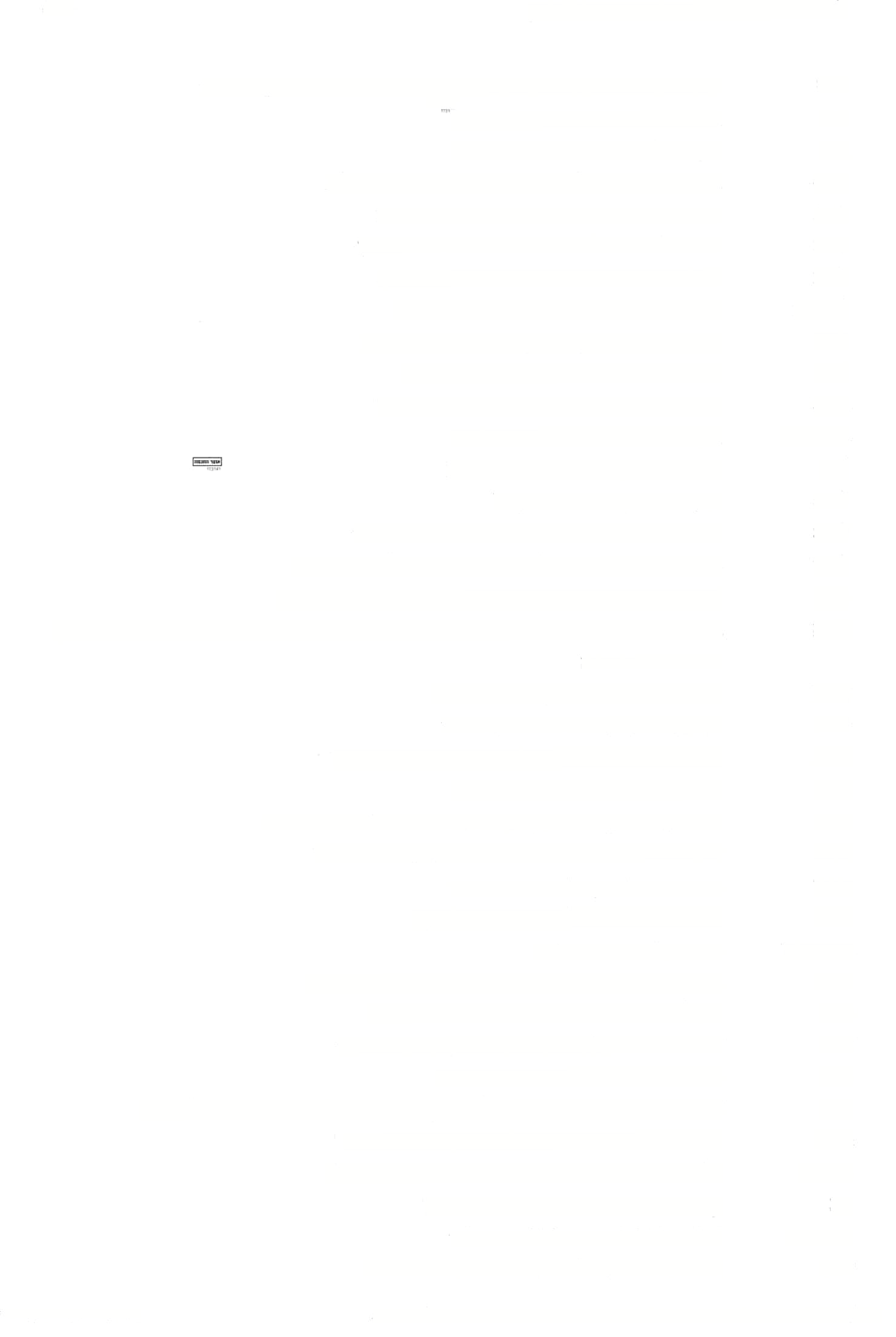 יח א יט ב בו ב כח א כט ב כט ב כט ב ל רע״א לד א לד א לה א לה סע״א לו ב לח א לח א לח א לח ב מא א מה א מה א מה א מה א מה א מה א מה א מה א מה סע״א מה ב מז א מז א מז א מז א מט ב נ סע״א נ ב נא רע״א נא ב הודפס מאוצר החכמה מילון ארמי עברי לתלמוד בבלי / מלמד, עזרא ציון בן רחמים )עמוד 510( 113141 תיקוני טעויות דפוס  — מס׳ גיטין מ״ט דדלמא משתדפין - ד״ו: משתדסן מאי עבידתה דזבנא  - כי״י: דמזבנא 
ולא מקני אלא בכספא )ב״פ( - ח׳: מקנו 
דמזבנא ארעא לכרגא - מ׳ ווטי׳: דזבנא 
אייתו לי סהדי ומפסיד ואיסלקיניה - מ׳: ואסלקיניה 
אתאייתתקבא־מ׳: איתית 
השתא לאוזוקי קא מכוין  - מ׳: לאוזוקיה 
ולטעמיך תקשה לך היא גופה - מ׳: תקשי 
דא״ל לחבירו דייר בר דיירתא - מ׳: לחברי/ ח׳ ורש״י: ויירא 
אמר מילתא לא תחוכו עלה - צ״ל: תחיכו? 
כל דלא קטיל ליקטלוהו, כל דקטיל ליקטלוהו - מ׳: ליקטלוה 
חזית אי מקרבין ליה  - ח׳: מקרבי 
בעי לחרובי ביתיה - א״פ וו׳: לאחרובי, אה״ת: לאחרוביה 
אנא זיינא להו בחיטי - n׳: זייננ׳ לכו 
קמו קלנהו להנהו אמברי - מ׳: קלונהו 
אכלה ואיתניסא ומתה - אה״ת: ואיסתניסת 
דלא לרגשן בך דקליל את  - ד״ו: לרגשון 
ואמרי הנהו חשיבי דרומי לאותיבך ברישא  - מ׳ אה״ת: לאותובך 
בעא למסיימא לאחרינא - מ׳: למיסיימיה 
בעא למשלפא לאידך  - מ׳ ד"ו  וע״י: למשלפיה 
ליתי איניש... ולחליף קמך  - מ׳: וליחלוף 
למחר מיא דסיפוקא - מ׳ כי״ר וט׳: דסיפוסקא 
דאפי׳ מילי דמטמרן איגלייא - מ׳ ואה״ת וע״י: איגליין 
ולבדרי לקיטמיה אשב ימי  - מ׳: לבדרוה 
עד דאיתחזי בליונא דגושפנקא ברחוק- מ׳: ברחיק 
מסריקנא לבשרייכו במסרקי דפרזלי- מ׳ ך׳: סריקנא, מ׳: מסרוקי דפרזלא קמינן עילויה וקטלינן ליה  - מ׳: קמנן 
ניחא לך דאבדינהו לכולהו - מ׳: דאובדינהו, אה״ת: אכלינהו 
שדר שטר פרטתא בביתיה - ע׳: פירטא 
אמרה להו אימיה יהבוהו ניהלי  - מ׳: הכוה 
א״ל ציפיתא דשדיא - מ׳: ציפתא 
ושפכינהו לחמרא וטמינהו - מ׳ ואה״ת: ושפכיה 
אישתי רוה וגנא  - מ׳ ואה״ת: רווא 
מטא גבי כובא דההיא ארמלתא  - ח׳ וע׳: כוכא 
כפא לקומתיה מיניה - מ׳: כפה 
חזא חדוותא דהוו קמחדי לה - מ׳ ואוז״ת: קמחדו 
ולא יהיב ליה אלא לתרנגולא ברא - מ׳: לתרנוגל׳ 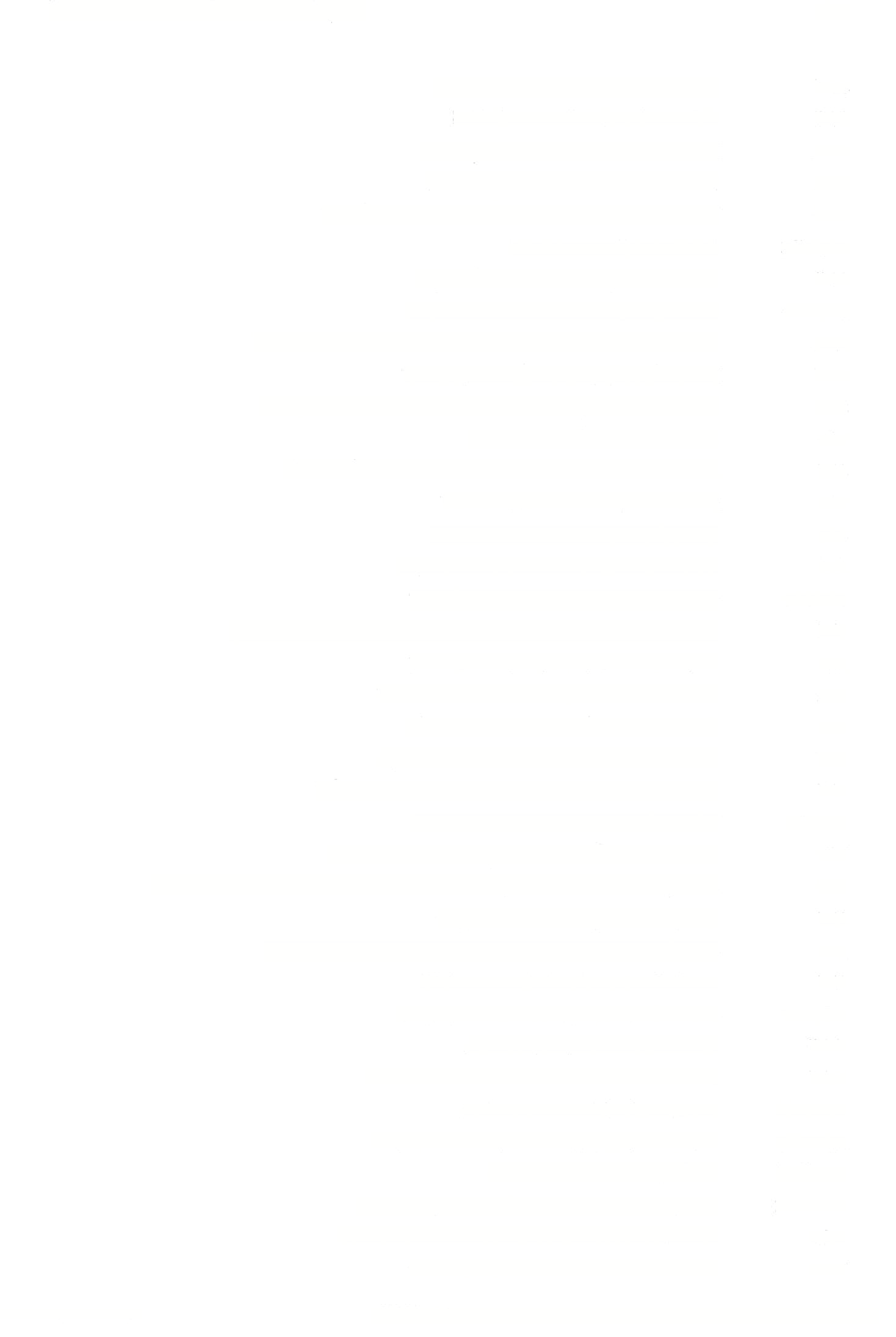 וחפויה לקיניה זוגיתא - מ׳ ואה״ת: חפיוה 495 נב א נבא נבא נב ב נבב 
נב סע״ב נגא 
נג סע״ב נד א נהב 
נה ב 
נו  א נו א נו א נו א נו א נו סע״א נוב נוב נוב נוב נוב נוב נו סע״ב נזא נזב נזב נזב נז ב נז סע״ב סח א 
סח א 
סח סע״א סח סע״א סח רע״ב סח רע״ב סח ב סחב הודפס מאוצר החכמה מילון ארמי עברי לתלמוד בבלי / מלמד, עזרא ציון בן רחמים )עמוד 511( 113141 496 תיקוני טעויות דפוס — מס׳ גיטין תרחיה גביה עד דבנייה  - ע׳: תרהייה והבו ליה עזקתא ושושילתא דחקוק עליה  - מ׳: ויהבו, דחקיק 
אההוא גיסא דכייב ליה - מ׳ רש״י ד״ו: דכאיב 
ניתי שודרא ברקא - ע׳: שדרא ברקא 
ולימדו ליה אסא כלבא אכסא תרנגולא  - מ׳ ר׳ וט׳: אשא, מ׳: וזרנוגל׳ 
וניכלינהו בקלקולי דמתא  - ע׳: בקיקלי 
ליתי שבעה סומקי מגווא דחיותא  - מ׳: מגנא 
וניגדבל בקיטמא הדין - מ׳ וגף: וניגרבל 
ונתביה אטופראי דאליונא... דכייב ליה  - מ׳: נותביה, רש״י: אטופרא, מ׳ ר׳: דכאיב ושובלילתא וחומרתא  - מ׳ רה: ושבלילתא 
ליתי נפקי דכלבא  - ד״ו: נפק/ מ׳: ניפק׳ 
נפקא לא ניבול דמפריק  - רש "י: דמפרק 
לגירא ליתי גירא דלילתא  - ע׳: דלוליתא 
ליתי תלת ברושייאתא דשערי  - מ׳ ר׳ וע׳: כרושייתא 
אנפקא דחמרא באטרפא דעראה  - ע׳ ונז׳: דערא 
וניתייריה במיא ונשתיה  - מ׳: וניתרייה במיא ונישתי 
ליתי טחלא דציפרתא... ונטחיא  - מ׳: דצפירת/ וניטחייה 
ונוקי להדיה ונימא - א״פ: וליקום 
נייבש טחליא דפלוני - מ׳: טחליה 
ואילווא ואספירכא ומו־תכא  - ע׳: ואלוא ואספדיכא 
לשיגו־ונא ליתי פתיא  - ע׳: לשיגדונא 
ליתי תלתא גריבי סופלי ותלתא גריבי - ח׳ וגף: גריוי 
ולתבינהו בתרתי משיכלי - מ׳: ולותבינהו 
לא לישתי משום דמיעקרי  - מ׳ ורש״י: דמעקרי 
לצימרא גוונא ליתי שבעה  - n׳: לצימרא גווא 
ענבי תאלא במים  - n׳: עינבי דתאל׳ במי׳ 
נשקיה רביעתא דחלא שמזג  - n׳: נשקיוה, ע׳: שמגז 
וניכרוך בסדיניה וניגניה - צ״ל: וניגני? 
ונישליקינהו בחמר־א ונישתי - מ׳: ונישלוקינהו 
ור׳ יוחנן נמי לידמיה לישן - צ״ל: לידמייה, מ׳: נידמייה 
והני לישני איצטריכי ליה - צ״ל: איצטריכו 
כולי עלמא דלו תלת דלוותא  - מ׳: דוולאת׳ 
מהו דתימא כל לקיומא תנאי  - n׳ ורש״י: לקיומי תנא׳ )רש״י: תנאה( 
לסוף איגלי מילתא דארוסה הואי - מ׳: איגלאי 
 דערק לה חרציה  - ע׳: דעייק לה )ר״ב:  ע דק לה( 
 זילא להו מילתא  - רש״י ד״ו: זילא בהו )מ׳: קיל׳ להו( 
 דאי בעי מבריז נפשיה בסילואתא  - צ״ל: בריז, מ׳: בסילוותא 
 דבעיא קיומיה לתנאה  - מ׳: לקיומי תנאי׳ 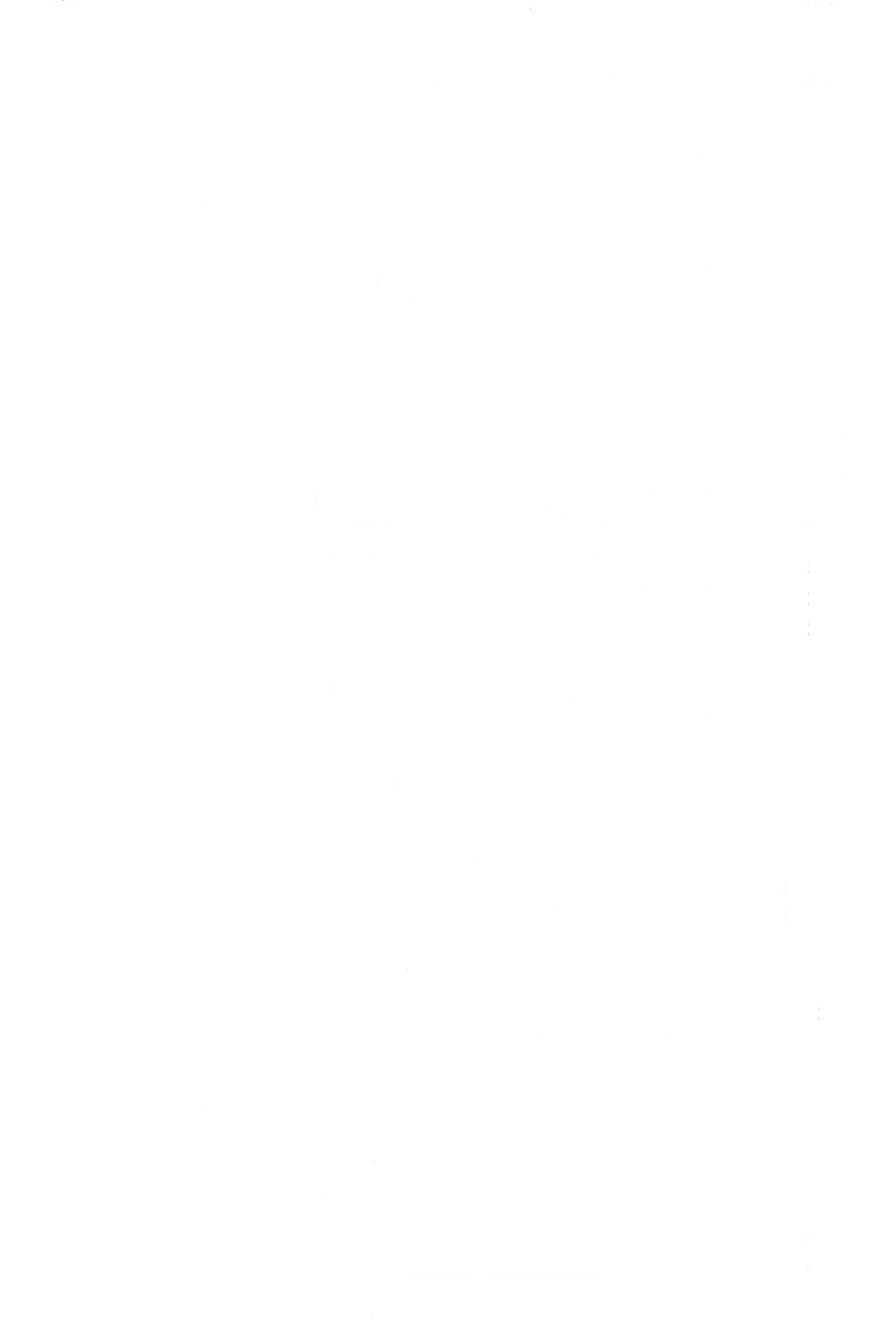 סח ב סח סע״ב סח סע״ב סט רע״א סט רע״א סט א סט א סט א סט א סט סע״א סט רע״ב סט רע״ב סט רע״ב סט ב סט ב סט כ סט ב סט ב סט ב סט ב סט ב סט סע״ב סט סע״ב סט סע״ב סט סע״ב ע רע״א ע רע״א ע א ע א ע ב עב ב עד ב עו א עז ב עח א פ רע״ב פד א 
סד א הודפס מאוצר החכמה 113141 (512 מילון ארמי עברי לתלמוד בבלי / מלמד, עזרא ציון בן רחמים )עמוד תיקוני טעויות דפוס — מס׳ גיטין־קידושי או דלמא זמנין דמתה אחותה  - מ׳: דמיתה מן קדם דנא  - ני״י: מן קדמת דנא 
ומשחא דזיתא ונטפיק - כי״י ואוצה״ג: ונפטא 
ומפסיל נמי לפסול - ח׳ ורש״י: מיפסל נמי ליפסול )ו־ש״י: ליפסל( דאיקדשה באציפא דתוחלא  - ע׳: באצפא 
לאו קידושי מעליא נינהו, קידושי מעליא נינהו  - מ׳: קידושי מעלו אמרי עייני רבנן בקידושי - מ׳: עיינו 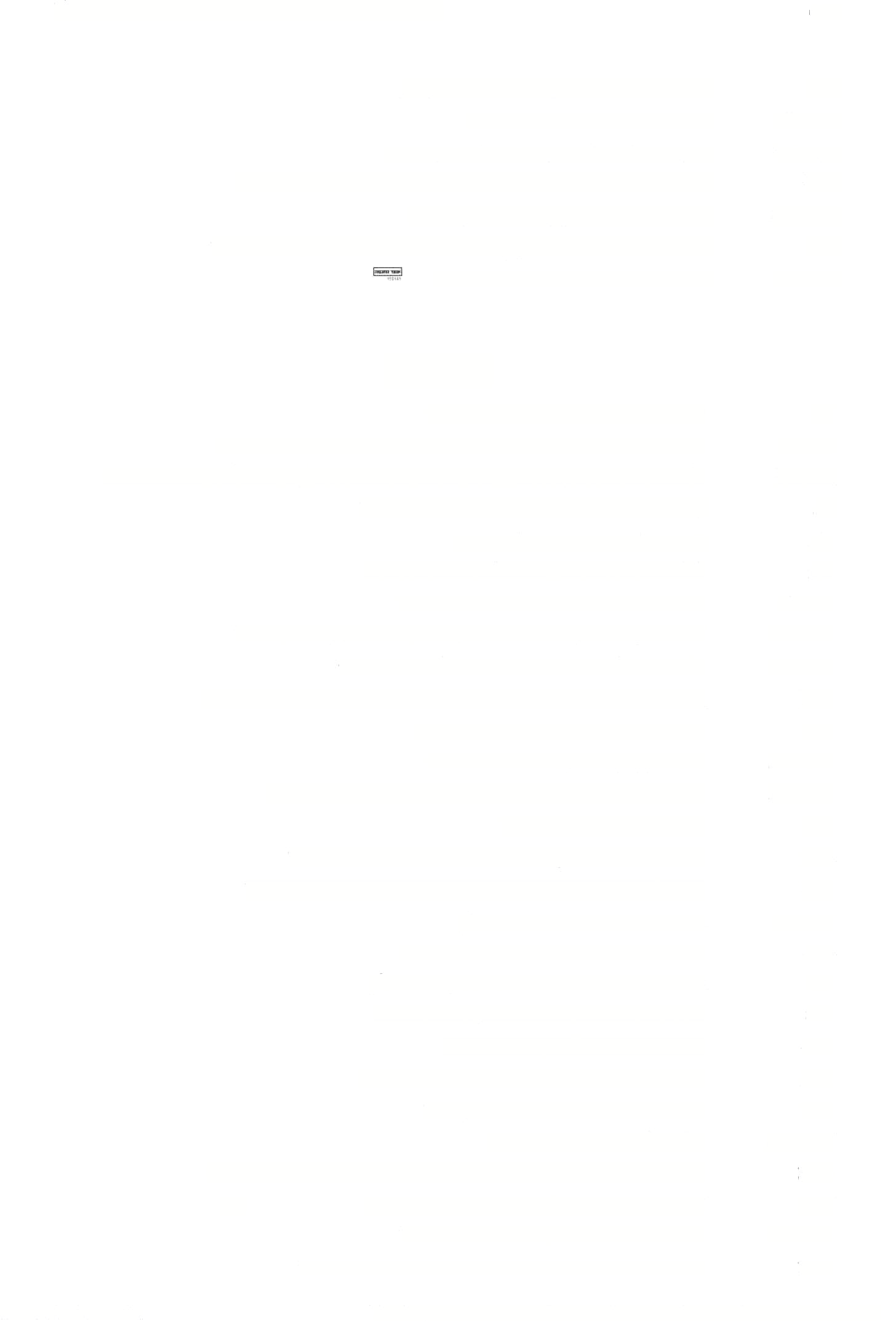 לוידושץ מן שמיא הוא ■ומקני לה - צ״ל: דמקנו סד״א דאתיא סימני נערות הוי זבינא - מ׳: דמתי/ הוו וביב׳ זביני 
דלא אתיא סימני נערות לא הוי זבינה זבינא - מ׳: דלא מתי/ לא הוו זביני׳ זביני קידושין מתחלו מהאידנא - מ׳: קידושי נתחלו 
קדושי קדיש נפשה  - צ״ל: קדישה 
אימא במתנה יהביתיה ניהלייהו - מ׳: יהבתיה 
כי היכי דמחייבנא ביה אנא - מ׳: מיחייב׳ 
כל היכא דלא מצי מייעד לא הוו זבינא זביני  - מ׳: זביניה זביני 
כל היכא דלא מצי מיגרעא - מ׳: דלא מצי׳ מגרע׳ 
הא דאיקור איסורי הא דזול איסורי הא דאיקור איסורי  - מ׳: איסרי 
דאקדיש בזוודא דאורדי  - צ״ל: דאודדי 
דהוית לה צער לידה - מ׳ וד״ו: דהויא 
לאו כל כמינה דאימך דאסרת ליך- n׳: דאסר׳ )= דאסרה( 
ניקיל באשת איש  - מ׳: נקל 
נגדיה כרב ואצטריך גיטא כשמואל - מ׳ ורש״י: ואצרכה 
אמר להו תיקדוש בארבע זוזי  - מ׳; תקדוש לי, וצ״ל: תיקדש? 
דאישתיקה משתקה -מ׳: מישתק 
מיתחייבבא באחריותייהו - מ׳: מיחייבנא 
הוא אסרה והוא שדתה  - רש״י: והוא שרי לה 
מיבצר הוא דלא מבצר ליה־מ׳: דלא ליבצר 
בהא זכנהו ר״א לרבנן - מ׳: זכינהו 
מאי ניהו דכתבנא ליה שטרא - רש״י: דכתבינן 
אילימא דקדיש נפשה  - צ״ל: דקדישה 
אלמא לא מיפרק - מ׳: מפריק 
אין רוצעים אלא במילתא... במילתא הם רוצעים - מ׳ )בעב׳(: מילת 
באיסקומדרי איטלליתו - מ׳ וע׳: באיסקונדרי                    *־=! 
הואיל ואישתריא אישתרי - מ׳: ואשתרי 
דכיוו דבר דעת הוא איהו מיבעית נפשיה - ח׳: מבעית 497 פה א פה סע״ב פו רע״א פח ב 
פט סע״א פט ב 
פט סע״ב ב ב ד סע״א ד סע״א ז ב ח ב ח ב ח סע״ב יב רע״א יב רע״א יב א יב א יב רע״ב יב רע״ב יבב יב ב יב ב יגדע״א יג א יג ב יזא יחא יח א יח ב כא סע״א כא ב כא ב כא סע״ב כד ב הודפס מאוצר החכמה מילון ארמי עברי לתלמוד בבלי / מלמד, עזרא ציון בן רחמים )עמוד 513( 113141 498 תיקוני טעויות דפוס — מס׳ קידושין ניקנינהו ניהליה בחליפין, ניקנינהו ניהליה במשיכה  - צ״ל: נקנינהו מיחייב איהו למיפרקיה - מ׳: למיפרק נפשיה 
אנא עדיפא מינך תוב את דאיזיל אנא  - מ׳ אנא עדיפנ׳ מינך תב אית ( = תיב את( ואזיל )אנא א״ל ניתי ס״ת ואימנינהו - מ׳: וליתי ספר תור׳ ולימנינהו 
פסוקי מיהא ליתו לימנוי׳ - מ׳: ליתי ולימנינהו 
ולבשייה ונכסייה כי היפי דקפצו עלה אינשי - צ״ל: נלבשה, דנקפצו )n׳- נ״א( 
 חמשה בני סמכי - מ׳ ואה״ת: סמיכי 
בעינא גברא ניעיין לך - נד: נעיין לך 
 אבא לא תיתנייא הכי... אלא הכי איתנייא - מ׳: תיתנייה, איתנייה 
רב נחמן משדר גוזאי  - ע׳: גואזי 
 תפלין לת״ת איתקיש... לא איתקיש - מ׳: א יתקוש 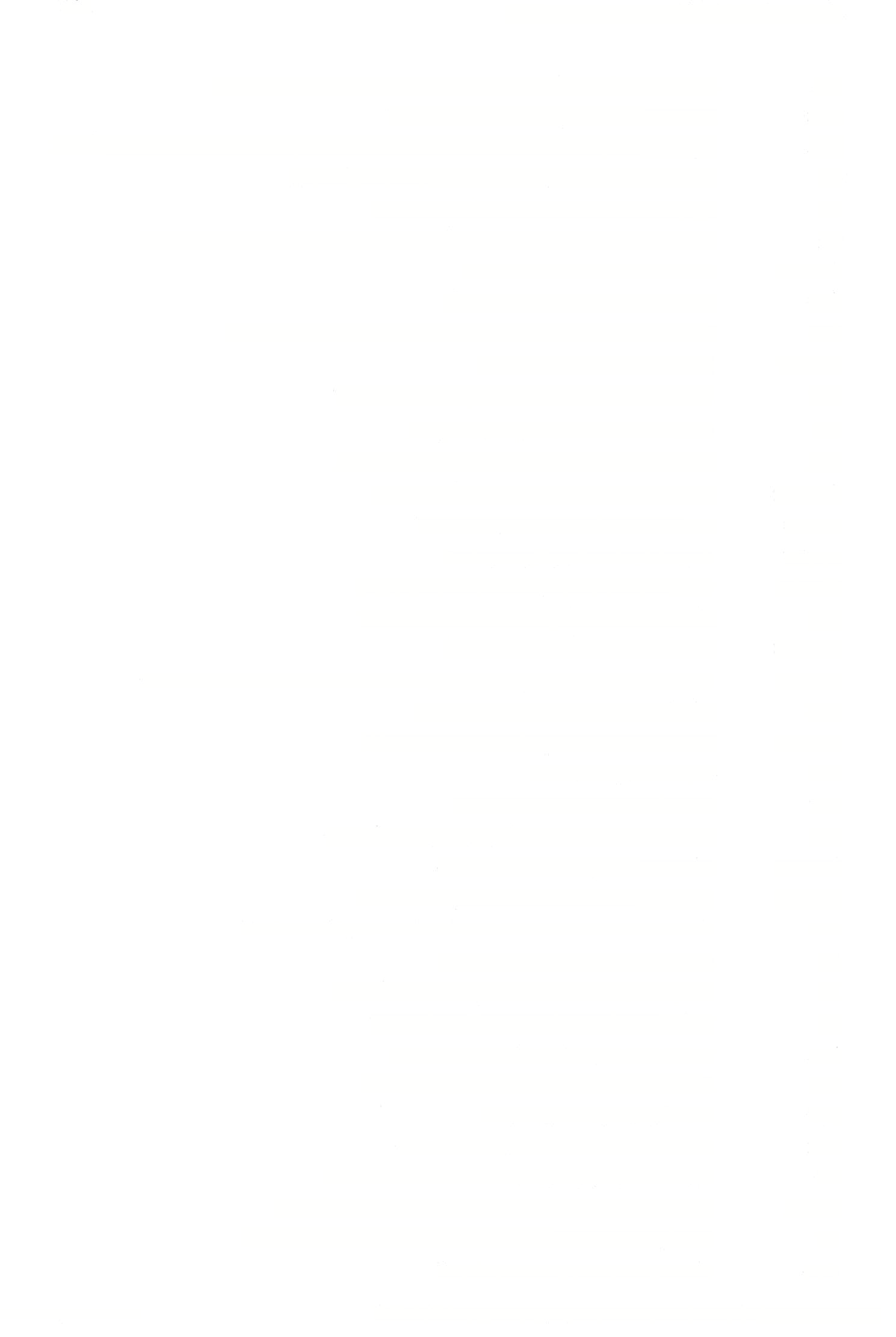 עדדאמרתליהאשמעתתא-ח׳:שמעתא אמר שמואל הלכתא מדינה - ח׳: הלכת, ד״ו: הילכת 
דכי הוו עיילין בתרין - אה״ת: עיילי ביה בתרי 
דעביד הא אכול הא  - מ׳ אה״ת וט״י: אכיל 
שגרת תנורא  - אה״ת: שגר, ד״ו: שגר, 
לא עלתה בידו אלא רגזנותא - ח׳ ורש״י: רגזנותו 
אלא דלא אמר ניפליגן בשומא  - נז׳ ורש״י: נפלוג 
אמר ליה אף אנא לא עייל  - מ׳: עיילי 
ואמר חברותא כולה... וצווח ר״ל כי כרוכיא - מ׳: חבורתא, ע׳ וח־״ק: כורכיא אלא לאו דקדיש איהי נפשה  - מ׳: דקדש׳ 
אמר מיקדשא לי ברתיך לברי - מ׳ ורש״י: ברתך 
אדאכלי ושתי־מ׳: ושתו 
אליש ליה בהדי הדדי - צ״ל: לאישי 
הונא חברין מוקים לה במילי אוחרי - מ׳: במלי אחרי 
אלא במאי בו מקדשא  - צ״ל: כו, מ׳ לי׳ 
ואזלא נדיא קמי שיבבותיי - מ׳: מקמי שיבבתאי 
ואשתרבובי הוא דאשתרבובי - מ׳: ואשתרבובי הוא דאשתרבב 
שאני התם דכיון דאתניה-ח׳:דאתני 
גבי קידושין במקום דלקורבה קאתי - מ׳: דלקרובה 
ממלי מילי עלוי )ב״פ(  - מ׳: ממללי מילי עלואי 
ההוא סרסיא דקדיש בפרומא  - ע׳: בפרזומא 
אמר להו פלגא אוקמינכי - מ׳: פלגאה אוקמינכו 
זבוני לא מזבנינא - מ׳: מזביננא 
רב זביד מתני להא שמעתתא  - n׳: שמעתא 
שוו נפשיה כי שרגא דליבני - מ׳ ורש״י: שוו נפשייהו 
בהא קאמר ר״ה משום דלקורבה קאתי - נז׳ וד״ו: דלקרובה 
כי סלקי להתם אשכחיה לר׳ אסי - n׳: כי סליקי להתם אשכחתי׳ 
הנהו נאגני דארעא מיקרו ־ ח׳: נגאני בו ב כט א כט ב ל א ל א ל ב לא רע״ב לא ב לב א לג סע״א לד א לוב לח ב 
לט סע״ב מ רע״א 
מ רע״א מא רע״א מב ב 
מד סע״א מד סע״א מה א 
מה סע״א מה ב 
מו ב 
מז א 
מח סע״א מט סע״א מט ב נא נ א נ א נב ב נח א נט א נט ב ס א ם רע״ב סב 
סא א הודפס מאוצר החכמה בך רחמים )עמוד 514( 113141 מילון ארמי עברי לתלמוד בבלי / מלמד, עזרא ציון תיקוני טעויות דפוס — מס׳ קידושין נהמא דשערי אקושא ובצלי  - מ׳: ובוצלי מי יימר דמזדקקו ליה  - רש״י: דמזדקקי, מ׳: דקמזדקקי 
מאי משמע דהאי אגם לישנא דבוצלנא הוא - בז׳ ע׳ ח־ש״י; דבוצלא פליג ניכסייהו בהדי הדדי - מ׳: פלוג 
מאי חזית דמקשת להו - מ׳: דאקשוז 
אשכחבא דלא תפסי בה קידושי  - מ׳: אשכחן 
אי אקדמתך טהרתינהו לבנך - מ׳: קדמתיך 
אפרושי אפרושינהו... אסוקינהו - n׳: אפרשינהו, אסקינהו 
נהי דאיזהור בפסולים בכשרים לא איזדהור - מ׳: איזדהר 
שאני התם דריע חזקתייהו - מ׳ ורש״י: חזקייהו 
טסקא/דיסקא דהזמנותא )ג׳פ( - מ׳ וע׳: דזמינותא 
א״ל ההוא בר דיניה- מ׳: בעל דיניה 
"דלא אישתיור..," - לי׳ במ׳ )ורש״י?( 
ההוא יומא אקרען כמה כתובתא - מ׳ ורש "י: איקרען 
אי שתיקו שתיקו  - מ׳: אי שתקיתו שתקיתו 
אמר אביי כולהו יתבן  - אה״ת: יתבי 
מטו לעורקמא דמיא  - ע׳; ערקומא 
אמר רב שתיקותיה דבבל היינו יחוסא  - מ׳: מיחסות׳ 
וסימניך דפסולתא הא דמישתעיא - מ׳: הנך דפסיל׳ )= דפסילי( ושמואל אמר עד גישרא דבי פרת  - רש״י: דפרת 
ור׳ יוחנן אמר עד מעברת דגיזמא - מ׳: מעברת/ ד״ו: דגידמא לתתאיה הוה קאי  - לי׳ מ׳, וצ״ל: לתתאי 
כי הוה חזי פרסא דרכיב - מ׳: פרסאי )= פרסא׳( 
אנן דחשבינן ניקו מקמך  - צ״ל: דחשיבינן, אה״ת: ניקום, מ׳ וע״י: קמר מפיק מינן צוורני צוורני קולרין  - רש״י: קולרין קולרין 
רגמוהו כולי עלמא באתרוגייהו - מ׳: רגמוה 
אמרו ליה אפסידתא לקמייתא - מ׳: אפסדת 
שייף משחא ומלא כוחלא - מ׳ ורש״י: מלי 
בי כנישתא סמיכתא למתא  - מ׳ לי׳ "סמיכתא למתא" 
פשרי יש בו משום אסופי - מ׳: פשורי 
ומאי שנא בגברי לא בדקו  - מ׳: בדקי׳ )= בדקינן( 
והוה קא מנצי איהו ורב ביבי  - מ׳: מינצו 
לאשרי כרב אדא... דידע למהפיך ליה  - ח׳ וע״י: לישרי, מ׳: דקמהפיך ונימא מדמתניתא לא פליגי  - מ׳: מדמתניית׳ 
ואי ס״ד לא פליגי אמאי קא מקפיד  - רש״י ותוס׳: אמאי קפיד 
אפי׳ בן אם דלא סני ליה אימא צייתי ליה  - מ׳: )אימא( לא נצית לי׳ 
כי היכי דניהוי עליה עדים  - n׳: דניהוו עליה סהדי 
מר נמי לילקי ולכריז - ד״ו: מלקי ומכריז, וצ״ל: ללקי ולכריז 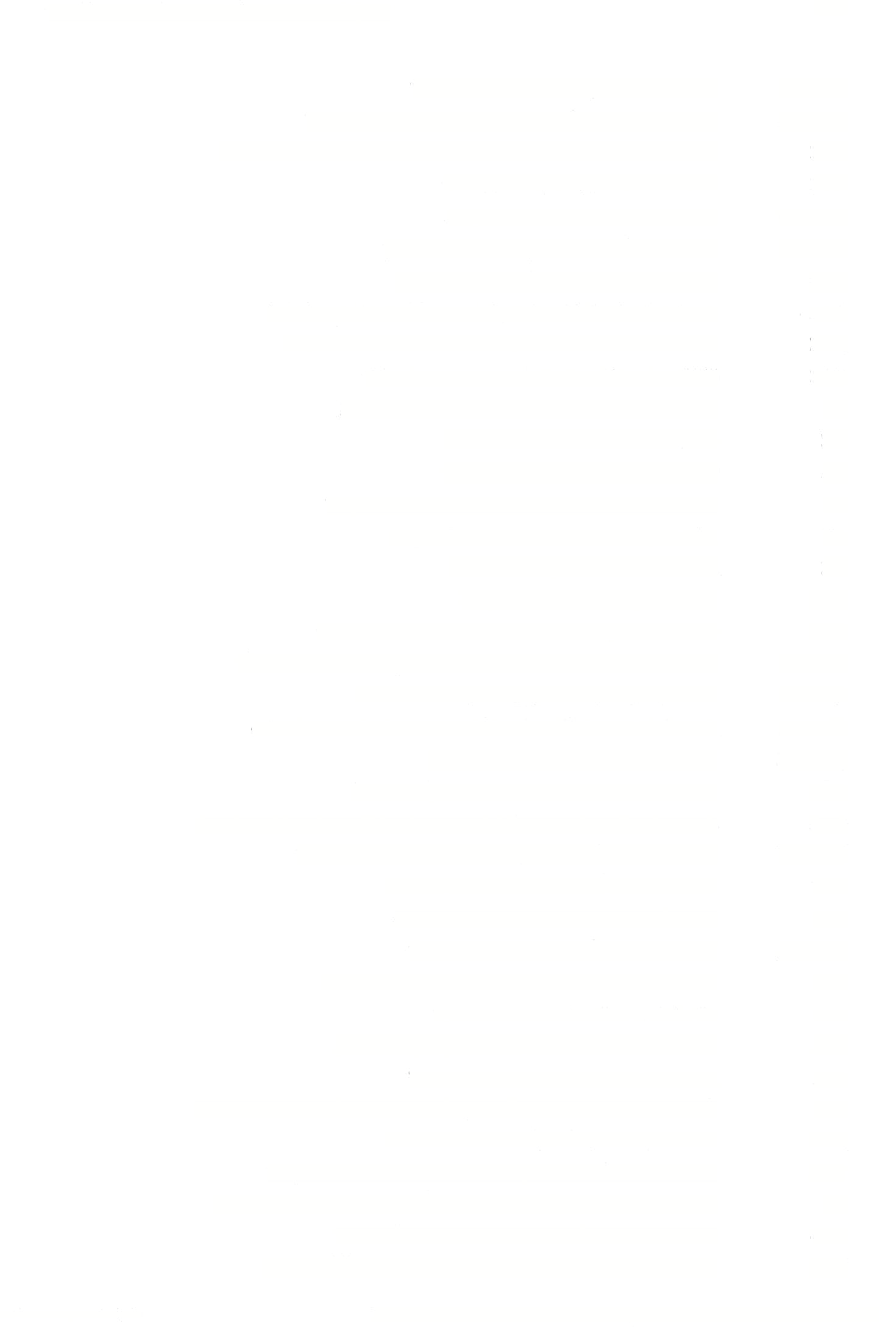 499 סב רע״א סב רע״ב סב ב סה ב סח רע״א סח רע״ב סט א סט ב סט ב סט ב ע ב עב 
ע ב 
ע ב 
עב 
עב 
עא ב 
עא ב 
עא סע״ב עא סע״ב עא סע״ב עא סע״ב עב א 
עב ב 
עב סע״ב עג א 
עג א 
עג רע״ב עג ב 
עג ב 
עו א 
עו ב 
עו ב 
עט ב 
עט ב 
פ ב 
פא א 
פא א הודפס מאוצר החכמה מילון ארמי עברי לתלמוד בבלי / מלמד, עזרא ציון בן רחמים )עמוד 515( 113141 500 תיקוני טעויות דפוס — מס׳ קידושין־בבא־קמא מר זוטרא מותיב לה אפסירה - מ׳: אפסיר׳ אמר להו שקולי דרגא - מ׳ ורש״י: שקולו 
רבא דייר קנה- מ׳: קני 
אשקולו דרגא מקמייהו - מ׳ לי׳: אה״ת: אמר שקול )צ״ל: שקולו( אמרו ליה כסיפיתינן - מ׳: כסיפינן מינך 
אשבעיה דינפק מיניה = די נפק, מ׳; דנפיק מיניה 
מלא נפשיה-אה״ת: מלי 
הא כמה שני דפריש ליה מינאי - ח׳: דיפרש )= די פרש( 
אביי מכלליה -מ׳: מכלי ליה 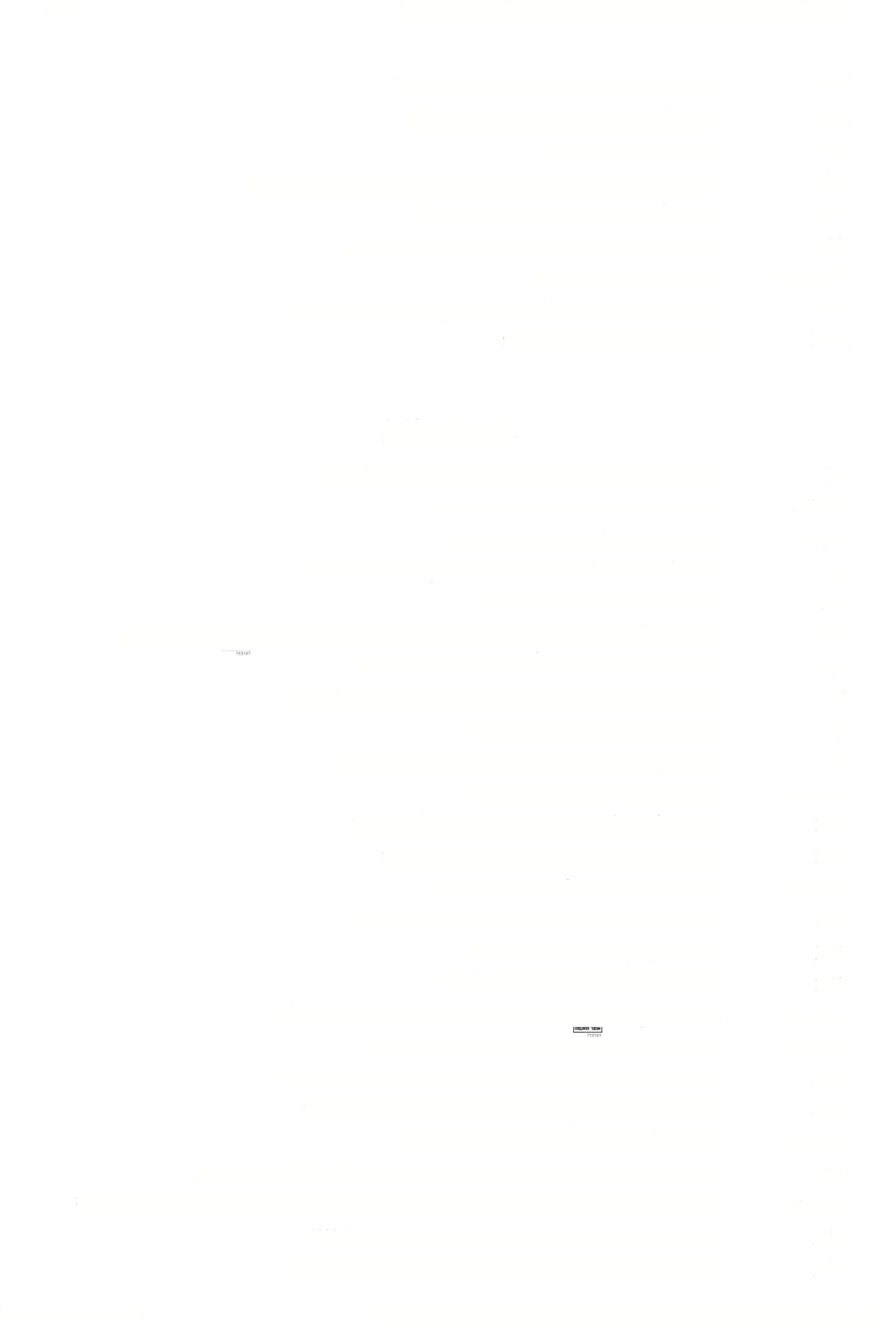 בבא קמא והא מבעיא בעי רבא - כי״י; והא מיבעא בעי לה רבא אפי׳ טובא נמי ליספי ליה - כי״י: ליספו דביומי ניסן יקרא ארעתא - ה׳: יקרן פא א פא א פא א פא א פא א פא א פא סע" א פאב פא ב גב ז סע״א ז רע״ב אמר לה... שקול כדהשתא ואי לא שקלי  - ח׳ ה׳: שקולי מצי אגבי להו - ח׳: לאגבויינהו 
דכי זבין לוקח שני אדעתא.. דהוה ליה לראשון בגוה זבין - ק/_זבן פ״בלי׳ מ׳ ה׳ כמה דשביק לה מעמיא עמיא - מ׳: מיעמא עמיא 
הוי מיתבר בתרי שעי - ה׳: הוה..., מ׳ ורש״י ד״ו: בתרתי 
אי לאו את הוי יתבינן - מ׳ ה׳: הוה 
והא אוקימנן דלא כרבי  - מ׳: אוקימנא, ח׳: אוקימנה ב ב ב ב ב ב ב ז ח ח ט י י י מימנא לא ממניא - גז׳ ה׳: לא מניא דניחא להו דלשתמעון מיליה  - מ׳ ה׳: דלישתמען 
דגרועי גרעיה לשמירתו )ב״פ( - כי״י: גרעה 
אר״נ אשתמטין עולא  - מ׳ ה׳: אישמיטן 
לימא מדמתניתא לא פליגי - מ׳ וד״ו: מדמתנייתא 
דהלכתא גמירא לה - כי״י: גמירי 
ר׳ אלעזר אמר זיני זיני  - כי״י: זני זני 
בתר מעיקרא אזלעא... בתר תבר מנא אזלינא - מ׳: אזלינן 
דמאוס בלישה - ד״י: דמאוום, פ׳ וע׳: דמתוום 
רב יוסף אמר ביתא מיתבא יתיב  - ח׳ ה׳: ביתא דמייתבא 
דבנה אפדנא אקילקלתא- ה׳: אקיקלתא, וצ״ל: אקיקלי 
דאבעי ליה לאסוקי דעתא  - ח׳ ה׳ אדעתיה 
ממונא אית ביה ממשא הא לית ביה ממשא  - מ׳: מששא, האי, מששא 
לימא ליה מאי בעי רפתך בפומא דכלבאי - מ׳: ריפתיך )וצ״ל: ריפתך( בפומיה דכלבא רב אשי אמר דפסעי פסועי  - ל״א ברש״י: דפסאי פסויי 
דסלקין לעילא ודנחתין לתחתאה- ה׳: לתתא, ח׳: לתתאה יא סע״א יא ב יא  ב יב רע״א יד  א טוב טז ב יז סע״ב יח רע״א כא א 
כא א 
כא סע״ב כב א 
כג רע״ב כגב 
כגב הודפס מאוצר החכמה מילון ארמי עברי לתלמוד בבלי / מלמד, עזרא ציון בן רחמים )עמוד 516( 113141 תיקוני טעויות דפוס — מס׳ בבא־קמא דמשסי ליה רמשתסי לא אבעי לך לאשהוייה - כי״י: משסר, לשהוייה אי דרשת דיו אפריך ליה ק״ו  - ה׳: איפריך )ליה( ק״ו 
פסוקיה )ד״ו( מפסקי גיריה  - מ׳ וד״ח: פסוקי 
אר״פ קרנא דעצרא הוי  - כי״י ורש״י: דעצרי 
ואתקילה ביה גמלא - רז׳ ה׳: ואיתקילא ביה גמליה 
לקיים מילי דנזיקין - כי״י ור״ח וד״ו: ליקיים 
ותסברא כי איירינן גלל  - ע׳ ח־״י: ארינן 
והא רב הונא אפקיר חושלי  - ה׳: אפקר, וצ״ל: חושלא 
רב זביד אמר כחוטרא דסמיותא - מ׳ ח: סמוותא 
הא סייעי בעיא... אלא מקשה נמי קשיא  - רז׳ ה׳: סיועי, ה׳: מקשא 
דאיבעי אסוקי אדעתיה - מ׳ ה׳: דאיבעי ליה 
למקטלא קאי  - רז׳ ה׳: למקטליה 
ואיגנדר בקוטמא... קמגנדר בקוטמא  - כל כי״י: ואיגנדורי בקיטמא, בקיטמיה דהוה כיבין ליה חינכיה - ה׳: דהוו, כל כי״י: כייבין 
ומה מאדם לא קא מהדר ביה  - רף פ׳ ה׳: הדר 
ומתרגם לקפצא בהון  - מ׳ ה׳: ומתרגמינן 
אזל הוא לחודאי - כי״י וד״י ואה״ת: לחודיה 
ונתכיה לעניים - מ׳; וניתביה 
דיינא הוא ונחית לעומקיה דדינא  - רז׳ ה׳: לעומקא 
משבח ליה רבא לר״נ בדרב אחא בר יעקב  - מ׳ ה׳: משתבח 
כיון דלחבריה הוא דבעי מיתבא ליה  - רז׳ ה׳: למיתבא 
א״ל שבקן אסתגר בקמייתא - ה׳: שיבקן, פ׳: אסתגרי 
הוה מודינא ומפטרינא - ה׳: ומיפטרנא 
האי מילתא מפי דגברא רבה שמיע לי  - כי״י: מפירקיה דגברא רבה 
אלא רבא גופיה איבעויי מבעיא ליה  - רז׳ ה׳ קא מיבעיא ליה 
בשלמא התם דחזא ירוקא  - כי״י: ירקא 
הוה מערקנא ליה לאגמא השתא אתפשתיה  - ח׳ ה׳: מעריקנא, אתפסתיה באפרזתא דהיינו פירי  - כי״י רע׳: בארזפתא 
א״ר יוסף דחזא ירוקא ונפל  - כי״י: ירקא 
דאי בעי מקני  - מ׳: מיקנא 
דאי בעי הוא למיקני  - מ׳ ה׳: למיקנא 
כגון דארווח ארווחי  - פ׳ רש״י: דארווח בה 
משום דלית בהו דויחא מלעיל  - כל כי״י: דלא רויחי מלעיל 
אמרי מתני׳ דאיגנדר לבור  - כל כי״י וד״י: דאיגנדר איגנדורי לבור 
זיל כרי לן ואזל כרה להו  - מ׳: וכרא 
כיון דעמיק טפי, כיון דלא עמקא  - כי״י: עמיקא, עמיקא 
האי מדידיה קא ממלא והאי... ממלא  - רז׳: ממלי 
מאי משכוכית הכא תרגמו קרקשתא - מ׳: כרכשתא 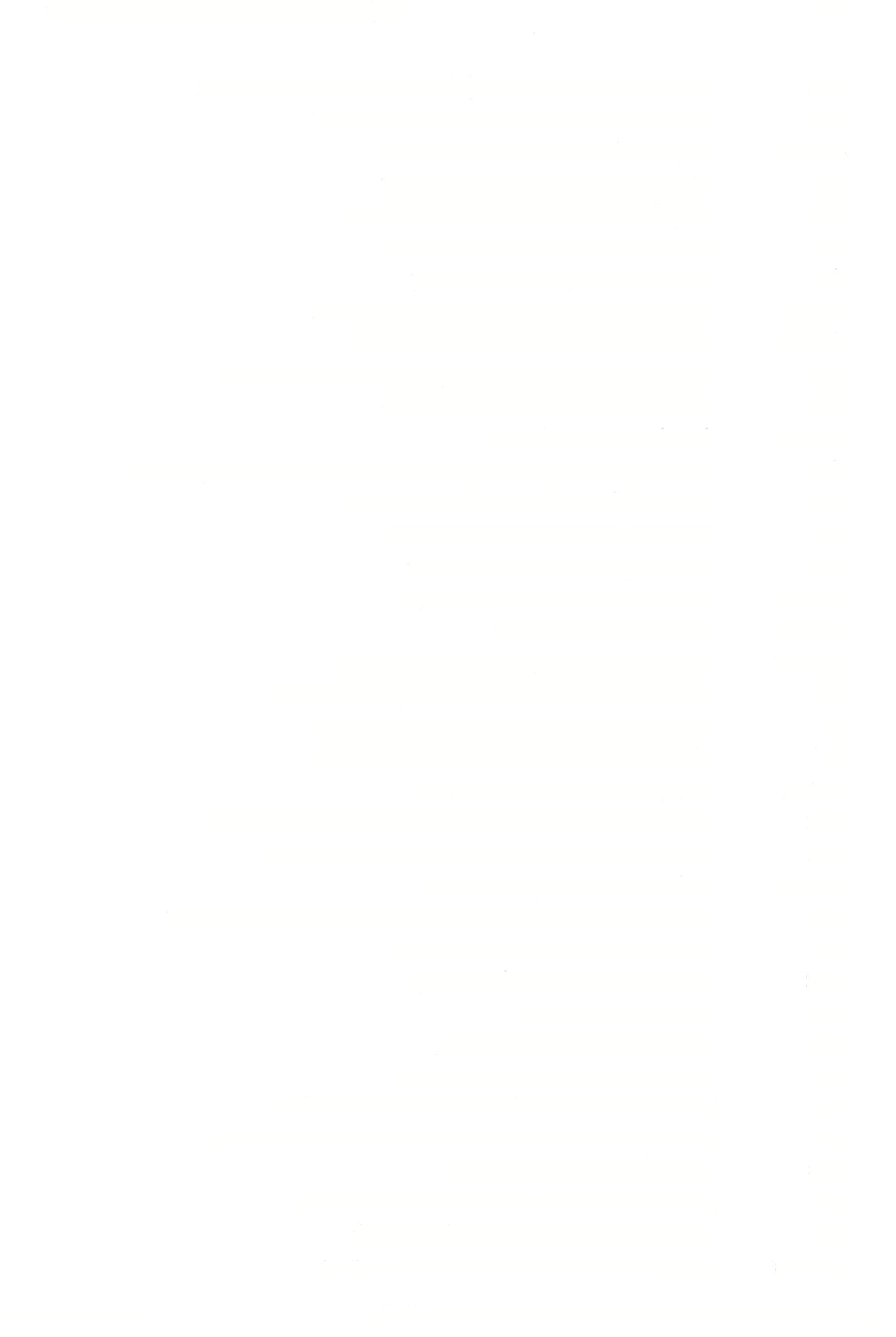 501 כד ב כה א כו סע״ב כז ב 
כט א 
ל א 
ל ב 
ל סע״ב לא סע״ב לב א 
לב ב 
לב סע״ב לה א 
לה א 
לז א 
לח א 
לח סע״א לט רע״א לט סע״א מ א 
מ א 
מ א 
מ רע״ב מב ב 
מג ב 
מד סע״א מה א 
מז ב 
מח ב 
מט ב 
מט ב 
נ א 
נ ב 
נא א 
נא א 
נא ב 
נא ב 
נב רע״א הודפס מאוצר החכמה מילון ארמי עברי לתלמוד בבלי / מלמד, עזרא צירן בן רחמים )עמוד 517( 113141 502 תיקוני טעויות דפוס — מס׳ בבא־קמא עביד לנגדא סמותא - מ׳ ה׳ רע׳. לנגודא, אח״ת: סמייתא תוראי בבירך אשכחיתיה - ה׳: אשכחתיה 
והא מיבעיא בעי ליה לרבא - כי״י: מיבעא בעי 
נפל לתוכו בר דעת  - כל כי״י: בן דעת 
אלא מעתה גמלא פרסא - כי״י: פרסאה 
האי טעונה... והאי טעונה כמה ביעתא - מ׳: טעינא, מ׳ וה׳: כמה ביעי 
כיון דעיזא לא נחית - כי״י: לא נחתא 
דכי הוה אתינא מסהדינא - מ׳ ה׳: מסהידנא 
מאי מסרו לרועה לברזיליה - ע׳ פ׳: לכרזיליה )וכן בכולם( 
איכא דמפרשי הכי  - כל כי״י: איכא דפריש 
ולאסטמורי בגוה - ה׳ רש״י ד״י: לאסתמורי 
לדידי חזי לי ותלתא תאלתא  - כי״י לי׳ "תאלתא" 
ולא מבעיא חיה  - כי״י: ולא בעיא 
שמעתתא )ג״פ( - מ׳: שמעתא 
דהוו מטמרי פלשתים - ה׳: מיטמרי 
אלא למ״ד למקלי - מ׳ ה׳: למיקלא 
דהנהו באגני דארעא מקרו  - כי״י וד״י וט׳: נגאני, מ׳ ה׳: מיקרו 
מאי הוה ליך גביה דאזקתיה  - מ׳ ה׳: דאזיקתיה 
דלא מטמאי בגדים אבית הבליעה - כי״י לי׳ 
שני כללות דטמיכי אהדדי - n׳: להדדי 
אנא פטימנא ואת שקלת - ה׳ ותוס׳: מפטימנא 
מדרבנן הוא דאמור רבנן ניקני  - כי״י: תיקני 
האי מילתא קשי בה רבה לרב יוסף  - מ׳: הא... קשו בה רבה ורב יוסף ולא איפרקה עד... ופרקה - מ׳: איפרוק, ה׳: ושנאה 
אפי׳ קבעו ולבסוף חקקו נמי ליפסל- מ׳ ה׳: ליפסול 
כיון דלא פסקה מילתא - ה׳ הב״ח: פסקוה למילתיה 
כל דמתעני מן דינא  - כי״י: דמיתענית 
זרוק גניבותיך לחצרי ותיקני לי גניבותיך )ועוד כ״פ(  - מ׳ בטב׳: גניבתך מאי חזית דציית להני  - מ׳ ר׳: דצייתת 
דכי אסהדו אטביחה  - ה׳: אסהידו 
דבעי מיתיב ליה הרב דמי - מ׳ ה׳: מיתב ליה )הרב( 
דאפכינהו ואזמינהו - ה׳: אזמונהו 
אלא דקא מקדמי קדומי  - מ׳ ה׳ ורש״י: אקדומי 
ופסקיניה לדינא - ה׳: ופסקוה לדינא 
ונרבי מדסיפא למעט  - נז• ה׳; נרבייה 
קרנא דלא למגזא קיימא - כל כי״י ור״י: למיגז 
אמר לך כיון דמטמרי איטמורי - מ׳ ה׳: מיטמר 
ומאי שרצא דמתתאי שקיה - ה׳: דמיתתי 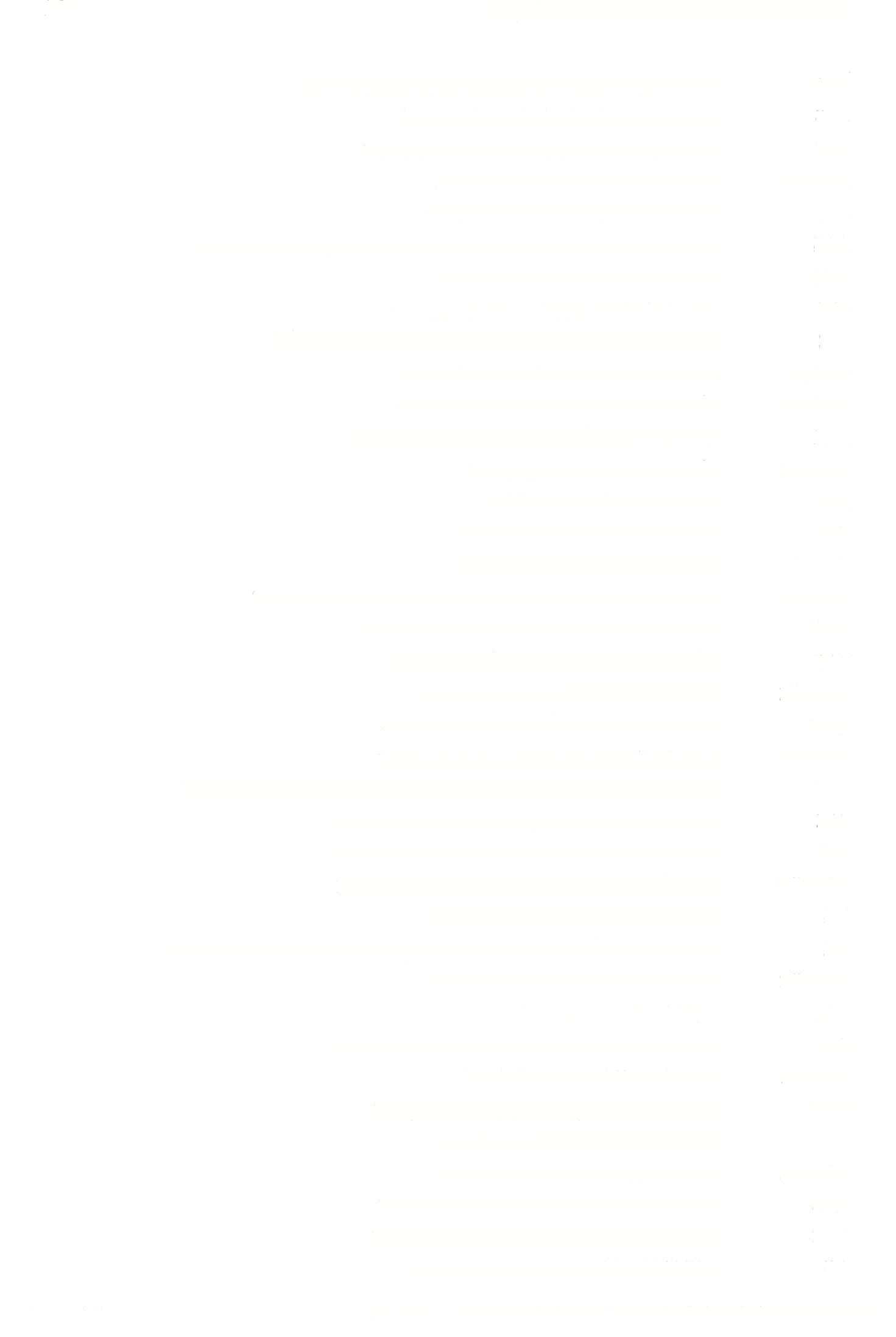 נבא נגא נג  ב נד רע״ב נהא 
נה א 
נה א 
נו א 
נוב 
נו סע״ב נח רע״ב נח ב 
נט סע״א סב 
ס ב 
ס סע״ב סא רע״ב סבא 
סג א 
סד רע״ב סה א 
סו סע״א סוב 
סו  ב 
סזא 
סט רע״א ע א 
ע ב 
עב סע״ב עגא 
עגב 
עג סע״ב עד א 
עד א 
עח רע״א עת ב 
עט ב 
פ א הודפס מאוצר החכמה מילון ארמי עברי לתלמוד בבלי / מלמד, עזרא ציון בן רחמים )עמוד 518( 113141 תיקוני טעויות דפוס — מס׳ בבא־קמא קא מינטרא להו חובה  - ה,: מנטרא והא מבעיא בעיא ליה  - מ׳ ה׳: מיבעא בעי )ליה( 
דכי קיימי ביני עשבים מירכבא  - מ׳ והתז״ה: מירככא 
שאריה משארי לאדם - ד״ו: שארי' )= שאריא( 
הוה קא מפסיע ואזיל - מ׳ ה׳: מפסע 
נהדריה נהדר בי מצרי - כי״י: ניהדריה מהדר בי מצרי 
דלמא מיקטר א״נ מאוס  - ד"ו: מאווס 
שקילי טיבותיך ושדיא - מ׳ ה׳: שקילא  !==8 
למאי נפקא מינה למיתבי ליה  - מ׳: למיתב 
כעבדא בעי למשיימיה.. . שיימוהו כעבדא  - מ׳ ה׳: למשיימיה, שיימוה 
אמר אביי נאתא כריכתא  - כי״י וט׳: כרביתא 
דצריך לאותבי ליה  - ה׳: לאותוביה ליה 
שבת דהדקיה באינדרונא  - ה׳ וט׳: דהרזקיה 
דאית ליה קרטופני ברישיה וצווחי - רש״י: מצווחי ליה 
ומילתא דבעיא ליה לרבה  - כי״י: דמיבעיא ליה 
דאתא זיקא כרכינהו למאניה - מ׳: ודלינהו למאניה 
מאי טעמא דלא מפקדינא וקא עבדינא - כי״י: דאמינא לא מיפקדנא, ה׳; ועבידנא דאי בעי מתחבל בה - מ׳ ה׳: מיחבל 
אמאי לאביהם בעי למיתבי  - מ׳ ה׳: למיתב 
לימרו לה עדים מאי אפסדינך  - ה׳: אפסדנוך 
אי הות מזבנת לה  - מ׳: אי הוית מזבנא לה 
ולא מצי מזבנה לגמרי - ה׳: ולא מציא מזבנא 
ואפסדיניה... לא אפסדינהו-כי״י: ואפסודיה... לא מפסדינן ליה 
היכי דיינינא ליה דיני ממונות  - מ׳ ה׳: דיינינן 
כמה ליקצר... כמה לא מקצר  - מ׳ ה׳: מיקצר, מ׳ רש״י: לא מיקצר 
מן שמיא הוא דרחמי עליה  - כי״י: דרחימו 
ולמשקל ומיטרח  - אה״ת ושאיל׳: ולמיטרא 
לא הוה סליק ליה שמעתתא  - מ׳ ה׳: לא הוה קא סלקא ליה שמעתא 
מילתא גנאה דאית ביך  - ח׳ אה״ת: מילתא דמיגניא 
חמרא למריה טיבותא לשקייה  - מ׳ ה׳: לשקיא 
מטייל ואזיל דיקלא בישא  - אה״ת: משייל ואזיל 
כלבא בכפניה גללי מבלע  - ה׳: בלע 
א״ל ר״פ לאביי איכפל כל המ תנאי  - כל כי״י וד״י: איכפול 
אקרי כאן ונשיא בעמך  - מ׳ ה׳: קרי כאן 
כי קא איבעיא לן הכי איבעיא לן  - כי״י: כי איבעיא לן הכי הוא דאיבעיא לן תקנתא לגוי ניקו ונעבוד - ה׳ וד״ו: ונעביד 
אע״ג דשדיא מארעא לארעא דידיה  - מ׳ ה׳: דשדייה )מארעא( לארעא 
חופיא ועבדיה שרשורא  - מ׳ ה׳ וע׳: שישורא 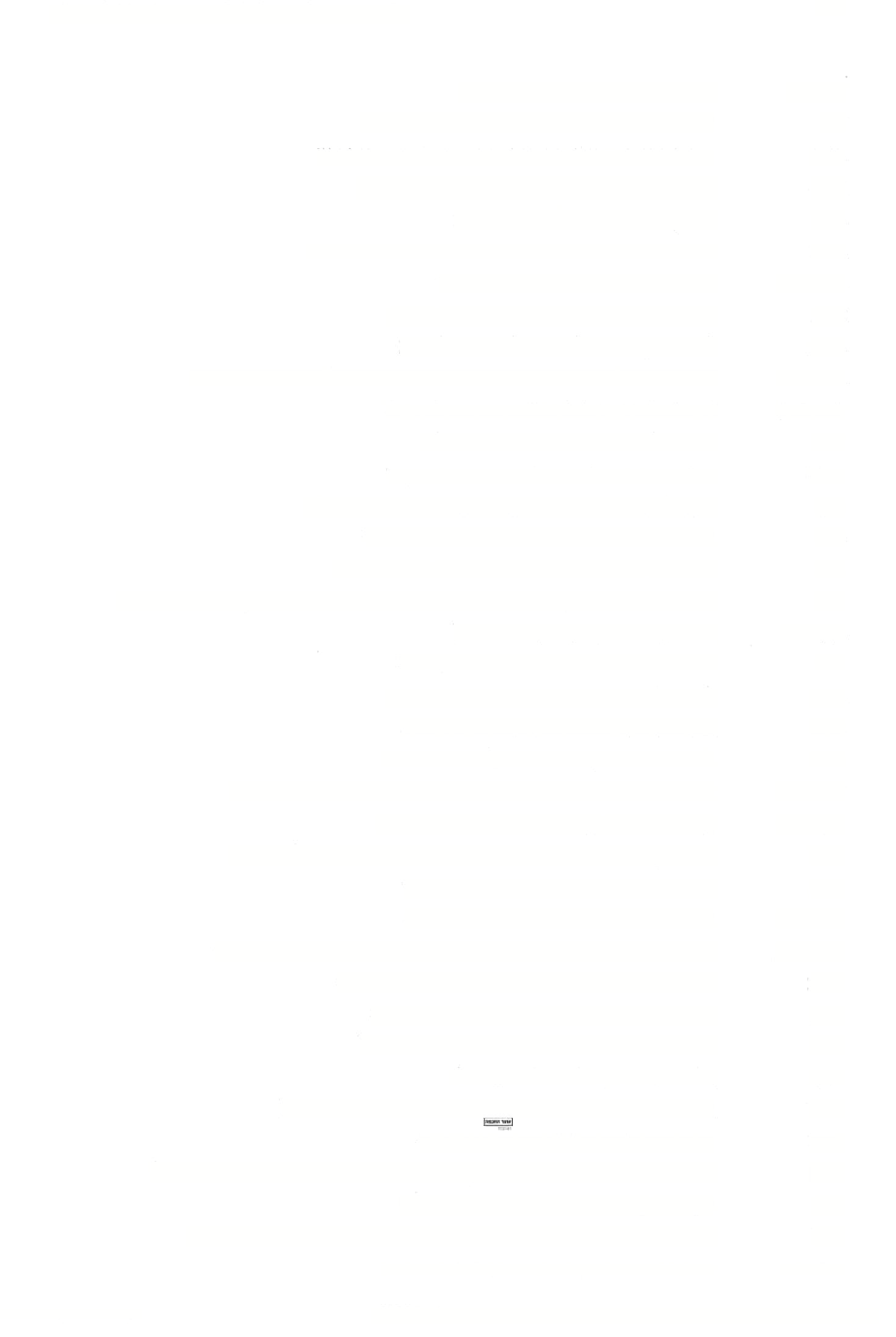 503 פ סע״א פ ב 
פא א 
פא א 
פא ב 
פא ב 
פב סע״א פג א 
פד א 
פד סע״א פה סע״א פה ב 
פה ב 
פו א 
פו א 
פו ב 
פז א 
פז סע״א פז ב 
פט א 
פט א 
פט א 
פט סע״א צא רע״א צא א 
צא א 
צב סע״א צב סע״א צב ב 
צב ב 
צב ב 
צב ב 
צד א 
צד ב 
צה א 
צו א 
צו א 
צו סע״א הודפס מאוצר החכמה מילון ארמי עברי לתלמוד בבלי / מלמד, עזרא צירן בן רחמים )עמוד 519( 113141 504 תיקוני טעויות דפוס — מס׳ בגא־קמא שחימי ועבדינהו חדתי  - כי״י וד״ו וע׳: שחמי צו רע״ב אבל שייפא בשופינא - מ׳: ושפייה מאן דדאין דיני דגרמי )ד״ח - מ׳ ה׳ וד״ח: דינא דגרמי וכפייה רפרם לרב אשי - רש״י: ואכפייה א ב ב צח צח צח אמר ליה לעבר מוחך  - מ׳ ה׳: ליעכר דאיבעי ליה חיובא לטבחא  - ח׳ ה׳: לחיובי 
דנפק מתותי סיכתא  - ה׳ ר׳ וה״ג: סיכתיה 
ותרנהווצבע בהן- ה׳: בהו 
משום דקנינהו בשינוי - מ׳: דקננהו 
צפון עבורי מיעבר  - ה׳: מעבר 
כגון שצבע בהו קופא  - נד: דצבע, כל כי״י: קופה 
אבל בתרי מסכתות אמרינן - מ׳ ה׳: מסכתי 
איזיל אישקול... אי כי קא זבני - מ׳: אשקול, כל כי״י: כי )קא( מזבני 
אי בעית לשדוריה בידיה - כל כי״י: לשדורי 
או דלמא הא לא הדר גזילה  - מ׳ ה׳ ותוס׳: אהדר 
א״ל תדורא כי תניא ההיא  - נד וע׳: תררא, ת׳: תארארא 
דעבידנא לך נייח דנפשא  - כל כי״י: נייח נפשא 
דסבר אשתמיטנא ליה - ה׳ ר׳: אישתמיט 
מאי טעמא כיון דפסקיה למילתיה  - מ׳ ר׳: פסקוה 
כיון דשילם מקני ליה כפילא - ה׳: דשלים 
אתון כיון דשקליתו לכו דמי אסתליקתו  - מ׳ ה׳: אתון שקליתו, אסתלקיתו טרחינן בתר גנבא שקלנא אנן דידן - כל כי״י: ושקלינן 
כי חם רחמנא עליה דכ״ג לקרובי הוא  - כל כי״י: לאקרובי 
דתריצנא מתני׳ כוותיה - כי״י: דמתריצנא 
אהדר ליה כי היכי דנתי בהדך  - מ׳ ה׳ לי׳ )וצ״ל: דניחי( 
והא מייתינא סהדי דאחזקי י— כי//ר. דאחזיקי 
וקאי כסומכום לאפקוען - כל כי״י: לאפקועי 
ואי אמר נקיטו לי  - מ׳: נקוטו לי 
קא טרח בזוזי וניזוף - מ׳ ה׳: למיזף 
לא משכח מידי למיגבה  - מ׳ לי׳, ה׳: למיגבא 
התם איניש אלימא הוה  - מ׳ ה׳: אלמא 
וכי לדידכו כנופייכו - כי״י: כנופינהו 
חזא שיבשא דגופנא  - ה׳: שבשי 
שלוחא דמלכא כמלכא  - מ׳: שליח/ ה׳: שלוחי מלכא 
וה״מ דברלא ארעא  - ע׳: בולרא 
ואמר רבא הני דדיירי דרי - מ׳ ה׳: דמידיירי דירי 
זבין מגוי וזבין לגוי  - מ׳ ה׳: זבן מגוי 
ארבעית לי אריא אמצראי - ה׳: ארבעת 
לא אדעתא דהנהו יהיבת ליה - כל כי״י: יהבת 
זבינא שוה בשוה עשו בו תקנת השוק  - מ׳ ה׳: זביני 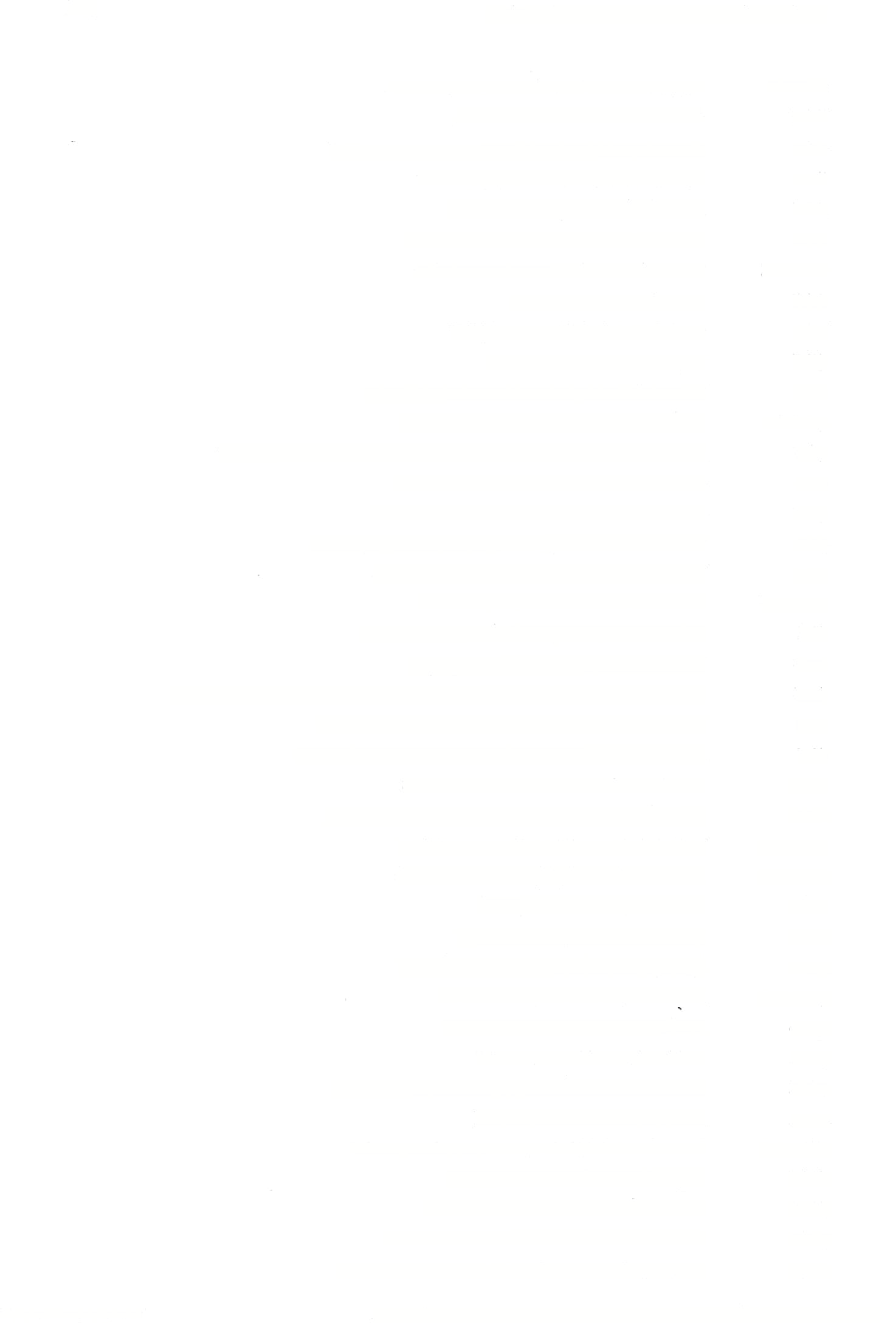 צטב צטב צט טע״ב קאא קאא קאא קאא קב סע״א קג א קד א קהא קהב קה ב קה סע״ב קוב קח א קח ב קח ב קי א קיא ב קיבא קיב סע״א קיב רע״ב קיבב 
קיב ב 
קיב ב 
קיב סע״ב קיג  א קיגב קיגב 
קיג  ב 
קיג סע״ב קיד א 
קיד א קטוא קטוא הודפס מאוצר החכמה 113141 (520 מילון ארמי עברי לתלמוד בבלי / מלמד, עזרא ציון בן רחמים )עמוד תיקוני טעויות דפוס — מס׳ ב״ק-ב״מ שקול זוזך והדר גלימי - מ׳ ה׳ ווז״ג: זיל הב ליה ושקול גלימא כל ליליא קא שדר ליה חמרא  - כל ני״י: שדו ליה 
אילימא דאנסוה לארעא דידיה - מ׳: דאנסו 
רב הונא בר יהודה איקלע לבי אביוני - מ׳ רה׳: לבי איביוני אתא לקמיה דרב אשי פטריניה - כל כי״י: פטריה 
מעיקרא מיקלי קלייה  - ה׳ ה״ג: מיקלא 
ומסרה לפרהגנא דמלכא  - כי״י וע׳: לפרהגבנא 
אמר שמעתתא ולא אקשי  - מ׳: שמעתא 
שלפי ליה תדא בסתרקא  - מ׳: שלפו 
דלו ליה במכחלתא דכספא  - ר׳ ואה״ת: במכחלא 
חזא דפרטיה שפוותיה - אה״ת ח־״י: דפריטא 
סבר אחור קמחייך ביה - מ׳ וה׳: אהובי 
תייריה אוקמיה - לי׳ כל כי״י דאה״ת 
ואוקימנא דאחוי אחויי  - מ׳: אחוויי 
בעי לאטבועי - מ׳ ר׳: למטבע 
מלח ליה לחמרא  - ה׳: מלא ביה בחמריה 
אי בעינא לאהדדינהו לך - ח׳ ה׳: לאהדורינהו 
רב[א] זבין שבישתא מאריםא-מ׳ ה׳: זבן... מארישא 
הא בגלימא הא בהמיוני - רש״י ד״ו: בהמיינא 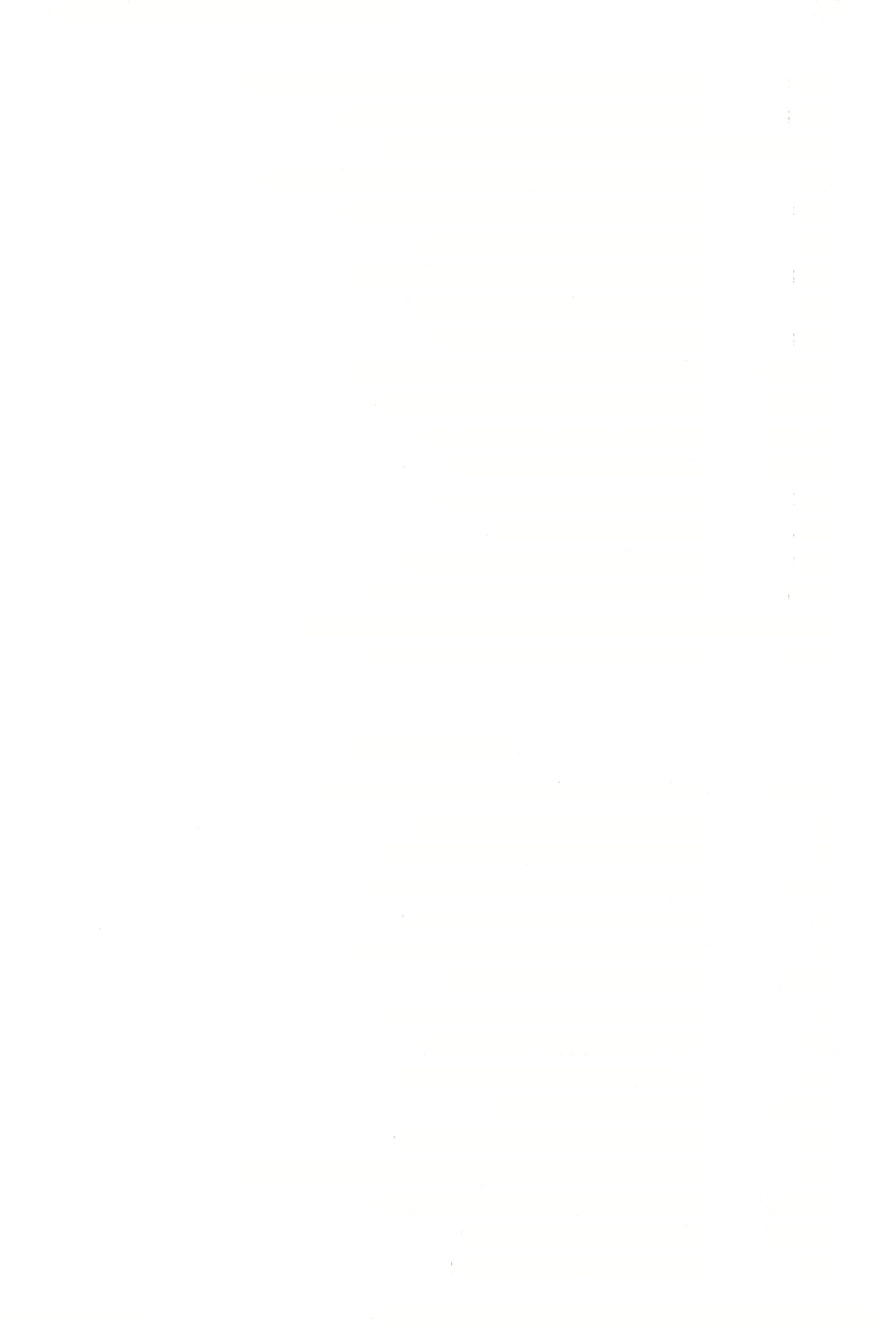 כבא מציעא איזל אתפיס ואתפליג בהדיה - ה׳: ואיתפום ואיפלוג וחבראי ליזיל לטרח ליזבן - מ׳: וליזבין 
דאמר ליה... את האמנתיה  - כי״י: הימנתיה 
דרמיא רחמנא שבועה עליה - כל כי״י: דרמא 
דאתו לקמן כדתפיסו לה -כי״י:  כי תפסי 
והאי אמר בדמי אגרתי ניהליה - ר״ח: אוגרתה 
לעשר ממה נפשך - ה׳: ליעשרינהו 
ודכרנן נמי דאמרי ליה  - כל כי״י: ודכירנא 
הויא ליה חצרו וזכתה ליה- מ׳: וזכיא 
דליתיה גביה דלזכי ליה - מ׳: דליזכי ביה 
דכי אגרו לדידהו-נז׳: אגרי 
דאבוה בר איהי זבין עליתא - ה׳ ר״זז: זבן 
אילו הוה לי זוזי הוה מסלקינך - כי״י: הוו, ה׳ והק׳: מסליקנא לך ניחא ליה דלא נקרייה גזלנא - כי״י: לקריוה 
דלא לקריוהו גזלן  - ה׳: ליקריוה 
דלא נקריוהו גזלנא - ה׳: ליקריוה 505 קטו א קטז א קטז סע״ב קיז א קיז א קיז א קיז א קיז א קיז א קיז סע״א קיז סע״א קיז סע״א קיז רע״ב קיז ב קיז ב קיז ב קיח א קיט רע״א קיט ב ב רע״ב ב ב ג א ג סע״א ו א ו א ו סע״ב ח ב יא א יא א יברע״ב יד א טו ב טו סע״ב טז רע״א טז א הודפס מאוצר החכמה 113141 (521 מילון ארמי עברי לתלמוד בבלי / מלמד, עזרא ציון בן רחמים )עמוד 506 תיקוני טעויות דפוס — מס׳ בבא-מציעא  א״ל מאי גזלינא מינך -כי״י: גזלי  להבי טרח וארצי קמיה  - כל כי״י לי׳ "וארצי" 
 עד דמתחלן יומי אכרזתא  - כי״י: עד דמטיין 
 כי היכי דלא נקרייה גזלנא  - כי״י: ליקריוה 
 אר״נ אבא מן ספרי דייני דמר  - רוב כי״י: אבא ספר דייני 
 ודכרנא דהרו מכרזי ואמרי - רו׳ ה׳ ר״ח: ודבירבא 
 עד דמעיינו בי רבנן בדיני - מ׳: עד דמעייני ביה רבנן בדיני 
 דקבעי מהדר למזפא ביה  - מ׳: למיזפ׳ 
 גיטא דנן דקרענוהו  - ה׳: דקרענוהי 
 אע״ג דשכיחין שיירתא  - רום ני״י: )אע״ג( ושכיחי שיירתא 
 דלא שכיחא שיירות - ה׳ ר״ח: שכיחן 
 האי דהדרוה ניהלה רבנן לגיטא משום דלא וזעגין - כי״י: דאהדרוה, ה׳: תיעגן  וקא בעית דתתבה להאי כתיב ליה - מ׳: דתיתב/ כי״י: כתוב 
 א״ל תרדא שטרי חליצה  - כי״י וע׳: תררא 
 דלמא לקיומינהו אזלי דמקיימי  - מ׳: דמיקיימי 
 דכי אייתי לי זוזי אתן ליה - פ׳: מייתי לי 
 הכא במכנשתא דביזרי עסקינן - ט׳: בכנישתא, כל ני״י והב״ח: דבי דרי 
 סבי דאזלי אתיגרא  - כי״י וע׳: אתיגדא 
 הנך מעיקרא איאושי מיאש  - מ׳ ה׳: יאושי מיאשי 
 וסתמיה דבעל הבית כי תרום—       ך־ך״י׳ כי תרים 
 אייתי אריסיה תמרי ורימוני - כי״י: ורומני 
 ובין דלית בה סימן שרא.. . אסורה  - רוב כי״י; שריא, אסירא 
 דמדרסא, דלא מדרסא, לא מדרסא  - נז׳ ה׳: מידרסא 
 דכולי עלמא הכי מקטרי  - ר׳ב: קטרי 
 ואי ס״ד דמקום הוי סימן לכרוז - ה׳: לכריז 
 חזייה דהוה קא מחסם  - מ׳ וה׳: מהסם 
 עבידי רבנן דמשנו במילייהו - כל כי״י: דמשנו בריבוריהו )מ׳: בדבורייהו( 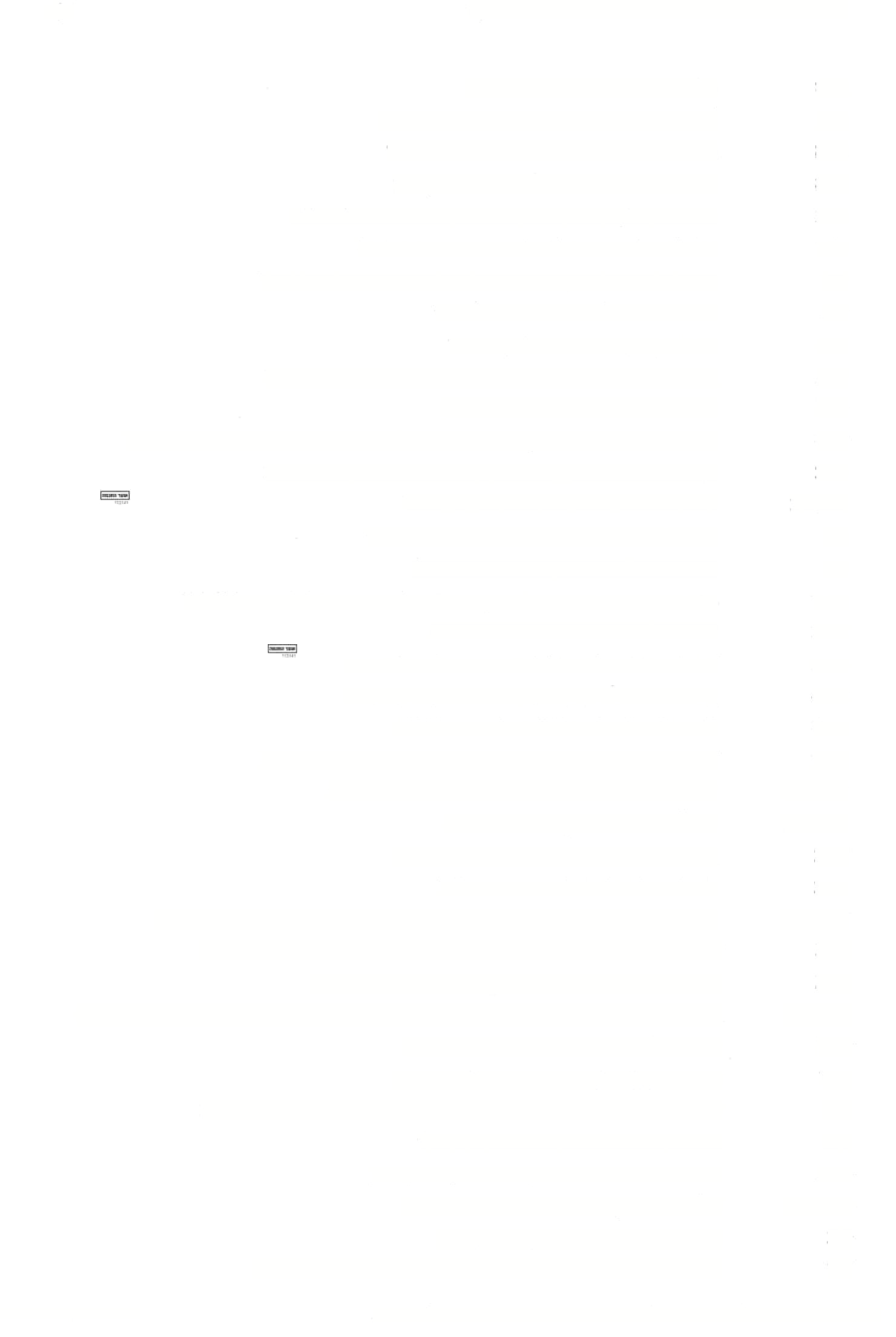 שאני נהר בירן כיון דמתקיל לא - כי״י: בירן )כיון( דמתקיל מיא ולא ושדיה בצנייתא דבי בר מריון - ה׳: ושדייה )מ׳: ושד׳( 
אשכח קיבורא דאזלי ביה אזלויי - ר׳א ודש״י: קיבורי, מ׳: דאיזלי, ר״ח ור׳א: בי אזלויי דכולי עלמא הכי מקטרי להו - חאב: קטרי 
מתניתין באודרא ונסכא - ע׳ רכי־״י: באודדא 
לאשאולי אינשי אוכפא משום דמסקב ליה  - כי״י: שיילי, מ׳: דמסקיב 
לא משאלי אינשי - כי״י ור״ח: לא מושלי 
חזייה ההוא בר נש - כל כי״י רד״י: ההוא רומאה 
ואל ישב עמהן תרגומא  - ה׳ ח־ש״י: תרגמה 
השבה מעליא בעינן - מ׳ ה׳: מעלייתא 
דהוה קא בעי למיהדר למזכיה בהו  - ד״ו: למזכה, וצ״ל: למיזכי טזא טז א טז א טז א טז ב טז ב יז א יז א יחא יח ב יח ב יט א יט ב כ רע״ב כ ב כ ב כא ב כא ב כא ב כב א כב א כב ב כג רע״א כג רע״ב כג ב כג ב בג סע״ב כד ב כד ב כד סע״ב כה ב כו א כז ב כז ב כח ב כט סע״ב ל ב ל ב הודפס מאוצר החכמה מילון ארמי עברי לתלמוד בבלי / מלמד, עזרא ציוך בן רחמים )עמוד 522( 113141 - מס׳ בבא-מציעא תיקוני טעויות דפוס 507 לכ״ע אפקרנהו ולך לא אפקרנהו - ע״י: אפקרינהו )פ׳ ורא״ש: מיפקר( אלא דינא דמגיזתא לדיינו - כי״י: דינא דמגוסתא תניא דמסייע לך ... אי משום הא לא תסייעי - ה׳: דמסייעא, כי״י: תסייען מסקבא, לא מסקכא, נהי דלא מסקבא  - כל כי״י ורש״י: מסתקבא 
אי אתרו בה ולא אזדהרו בה  - פ׳: איזדהר 
הוה אמינא צייתא ליה  - כי״י: נצית ליה 
קמ״ל דלא לשמע ליה  - גת״א לי׳ כל כי״י 
 דרמו אינהו וטעונייהו - ח׳ ה׳ פ׳: דרמי )אינהו ו(טעונייהו 
עבד גביה בחנם, עבד גביה בשכר - כל כי״י: ליעבד בחנם, ליעבד בשכר מאי פסקת  " כל כי״י: מאי פסקא 
עד ארבעין שנין איקפדי אהדדי - ר״ח: איקסדו 
 דלא נפיש כפלייהו - מ׳: כפילייהו 
ואמרי גבי הדדי תניין  - כי״י: תניא, מ׳: תני׳ 
 זיל שלים לא שילם  - מ׳ ה׳: לא שלים 
 אנא מנהרדעא אנא - כי״י ורי״ף: אנא נהרדעאה אנא 
 אורתא ויהבה במתנה  - ה׳ הב״ח: אורתה 
מכי שלימו ימי אכרזתא  - מ׳ ה׳: יומי 
 עבד בה ימי שכירותיה - מ׳ ה׳: יומי 
כל היכא דאיגנבה גנב - כל כי״י: דגנבה גנב 
ליכא לאותבה כלל  - ה׳ ח־ש״י: לאותוביה 
 אי נמי אובצנא דהר קטלה  - ע׳: אוכצנא 
 דאמר להו אנת גופייכו - ה׳: אתו, מ׳: אתו׳ 
ואמרינן אוקים ממונא בחזקת מריה  - לי׳ כל כי״י 
ולא אמרינן אוקים ממונא - ח׳ ה׳: אוקי 
 לא ידע דזבנא וקא אכיל טבלים - כי״י: דמזבנא 
 שמן חזי לגלדאי - ה׳ ר׳ב: לגלדי 
 שמע מיניה מדרב הונא - ה׳: שמע מינה )מ׳ ח־״ו: ש״מ( 
עביד עיטדא, לא עביד עיטדא - ע׳ וחב: עיטרא 
ודחלי מיניה דגברא אלימא הוא - כל כי״י: אלמא 
 לך ולכל אלימי דחברך  - כל כי״י: אלמי 
הכא מי ידע דליחיל - ה׳: דנחיל 
 איכא גולפי ושמריא - כל כי״י: שדריא 
מדלא ערבית לי אחולי אחלת לי  - ה׳. ערבת, אחילת 
מדלא ערבת לי אחולי אחלית לי  - ה׳: אחילת 
ולימא ליה פקטך מאי איעבד להו  - צ״ל: פקטיך 
 א״ל לסרסיה, נימא ליה לסרסיה - כי״י ור״ח: לסרסיא 
 באתרא דסגיי - כל הנוס׳; דסגיין 
שויוהו רבנן כי פירא  - כי״י ור״ח: שויוה 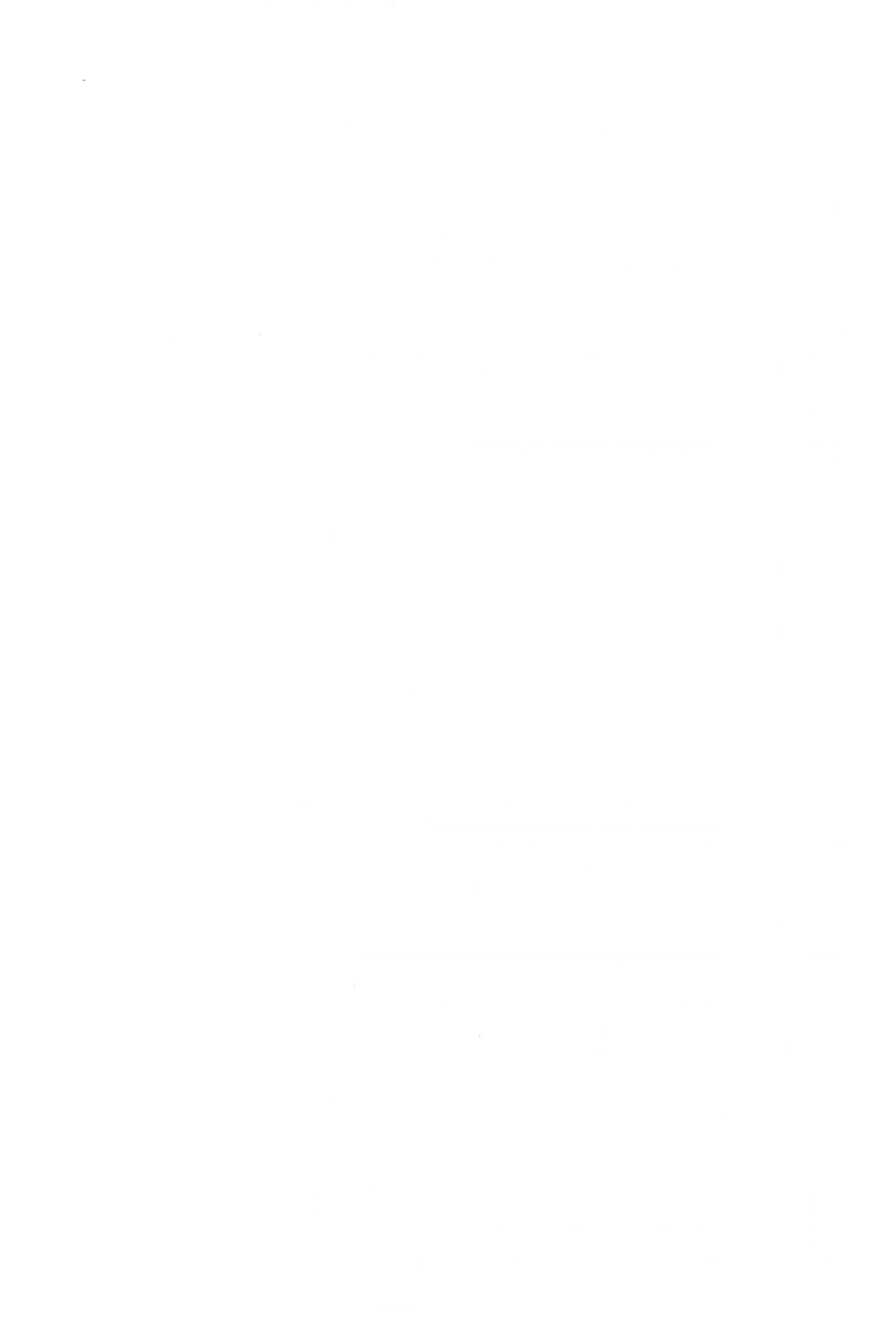 ל ב ל ב לא א לא א לא א לב א לב א לב סע״א לב ב 
לב סע״ב לג א 
לג ב 
לד סע״א לה א 
לה א 
לה סע״א לה ב 
לה סע״ב לו ב 
לו ב 
לו סע״ב לז א 
לז א 
לז ב 
לח א 
לח רע״ב לט סע״א לט ב 
לט ב 
לט סע״ב מ רע״א 
מ רע״ב 
מ ב 
מ ב 
מ ב 
מב ב 
מד ב 
מה א הודפס מאוצר החכמה מילון ארמי עברי לתלמוד בבלי / מלמד, עזרא צירן בן רחמים )עמוד 523( 113141 508 - מס׳ בבא-מציעא תיקוני טעויות דפוס לפלגי בסלעין על סלעין אי אפלגי... - מ׳ ה׳: ליפלרג, אי איפלוג תרגמא רב אחא בדינר אנקא ואניגרא - ה׳: תרגמה, כי״י: אניקא ואנגרא 
דלא הוה ליה משיכה מעליא - מ׳ זה׳: מעלייתא 
למקניא ולא לקנויי ביה - כי״י וראשונים: לאקנויי 
אבל מוריקא לא אצטריך - כי״י: מרוקא 
אבל מידי אחריתא דמחסרא משיכה - מ׳: אחריתי, וצ״ל: אחרינא 
לא מעל עד דמשך  - מ׳: דמשיך, ה׳ )בעב׳ - המשך הבר׳(: עד שימשוך 
ודאי סמכי דעתייהו - ה׳: סמכא 
כיון דאמרי לך שקול זוזך ולא שקלית - מ׳: ולא שקל. וצ״ל: שקלת 
עד דמיתרמי ליה זבינתא - כי״י: זבינא 
ההוא גברא דהוה נקט ורשכי  - מ׳ ה׳: דהוה נקיט 
א״ר חסדא בצדרייתא - כי״י וד״י: בצרדייתא 
דאמרי אינש זבנית קנית - בי״י וד״י: זבנת 
משום דאתרמיא ליה זבינתא אחריתי - כי״י: זבינא 
אר״פ בצדרויי - כי״י וד״י: בצרדויי 
מאי לאו דפחית פורתא ־־ כי״י ורש״י: דפחתה 
דנפיל לנורא ואפחות - כי״י: דנפלה, ה׳ ד׳א: ופחת, וצ״ל: ופחתה 
האי מאן דמוקים אזוזי - ע׳ דקהי אזוזי 
וניחל ליה על מעות הראשונות - מ׳ לי׳ דת״א, ה׳: ונתליה, וצ״ל: ונחיל 
וניתי מעשר דאית ליה ונצטרפינהו - פ׳ ר׳ ב: ונצטרף 
וניתי שתי פרוטות ונחלל עלייהו  - ח׳ ה׳: ונחיל 
ונחלל האי על האיך יתירא - ה׳: ונחליה, ח׳: ונחיל 
אתגלגל מלתא ומטא לקמיה דרבא - כי״י: איגלגל 
עד דמותיב ליה מנחתום לסייע ליה  - מ׳ ה׳: ליסייע 
ושרינהועומר-ח׳ה׳: ושרנהו 
אגרייהומיהא לפסיד-ה׳: ליפסוד 
מזגא דידי מידע ידיע-ה׳: מזגאי 
דאמרינן להו קומו אהדורו - ה׳: אהדרו 
דמתרצנא מתני׳ כוותיה - מ׳ ה׳: מתריצנא 
אי הוו לי זוזי בידי הוה מזבנינא - צ״ל הוה זביננא 
ואגר ליה חצר - ח׳ ה׳ ורי״ף: ואוגר ליה 
אדעתא דידה קא גמיר ויהיב גיטא - ח׳ ה׳: קא גמר 
ובעי לאותביה אונאה - ח׳ שמ״ק: ובעאי, ה׳: לאותוביה 
זיל זבין לי ארעא מקריביי - ה׳: זבון לי 
אגבהנהו כסיסני קננהו )ב״פ( - פ׳ ורש״י: אגבהינהו 
ות״ק גיזה וחלב לא ספק לשכר עמלו ומזונו - ה׳: ות״ק לית ליה גיזה וחלב )"לא ספק" לי׳ גם מ׳( 
אזל זבין בהדיה- ה׳: אשתתף בהדיה 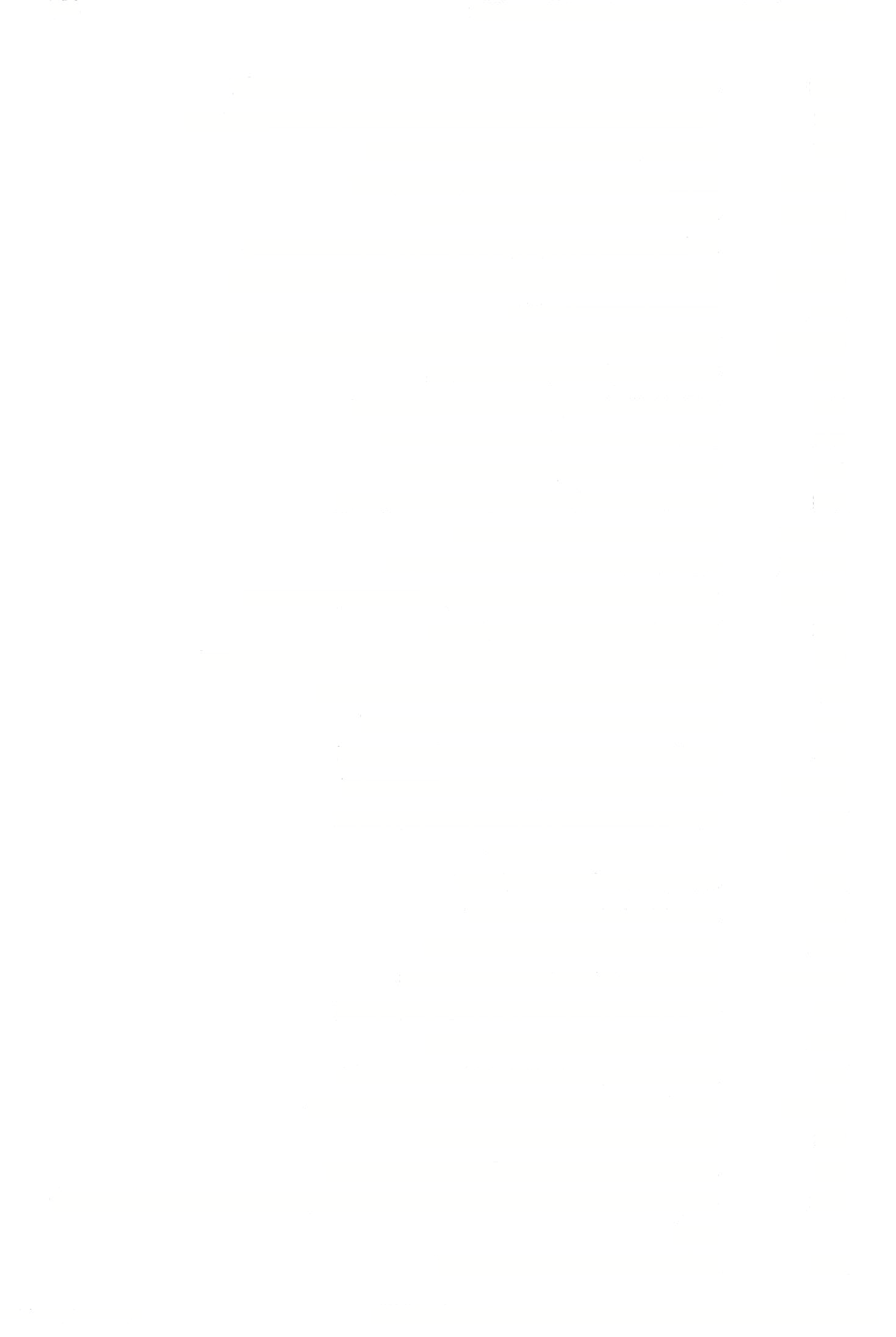 מה א מו ב מז א מז רע״ב מז רע״ב מח א מח סע״א מט א 
מט סע״א נא א 
נא א 
נא א 
נא א 
נא א 
נא סע״ב נב רע״ב נב רע״ב נב ב 
נג א 
נג א 
נג א 
נג א 
נד סע״א נו א נזרע״א נח א 
ם א 
סב א 
סג רע״א סג ב 
סה א 
סו א 
סז רע״א סז א 
סז ב 
סחב סט א הודפס מאוצר החכמה מילון ארמי עברי לתלמוד בבלי / מלמד, עזרא ציון בן רחמים )עמוד 524( 113141 תיקוני טעויות דפוס — מס׳ בבא־מציעא תקולי רתקולי אבל טבי רתקולי — ה׳: תקילי וא״ל לפלוני לאוזפן זוזי - כי״י: לוזפן 
משום דיתמי בינהו ספינא להו איסורא - פ׳ ר׳א: ספינן 
כי הא אפי׳ בדקנני נמי שרי  - n׳; בדיקנני 
דכמה דמקלי נחשא בציר דמיה  - מ׳: דמיקלי, בצרי 
דלא מוזפי ברבית וקא מתמוטטין - כי״י ועוד: מתמוטטי 
אי מזבנית לה ניהלי  - מ׳: מזבנ׳ )= מזבנת( 
ניחא ליה דלא ניקרייה גזלנא - ה׳: ליקריוה 
דמשוךתרעיהטפי-ה׳פ׳:דמשיך 
בסורא אזלי ארבעה - כי״י ורש"י: אזלן 
א״ל שמואל להנהו דשבשי שבשא - מ׳. דמשבשי 
כי היכי דקני לכו גופא דארעא - כי״י: דתיקני 
אתון קא עבדיתון שלא כדין  - כל כי״י: עבדיתו 
מפסידתו להו בכמה  - ה׳: מפסדיתו 
אי בעי נכרי לסלקי  - דת״א לי׳ כל כי״י ותוס׳ ורי״ף, וצ״ל: לסלוקי 
ושפכי ליה טפי כופיתא - צ״ל: טפיתא )כו = ט( 
השתא איבו שכיבא- מ׳: איכו שכבי 
מוהרקייהו דהני בטפסא דמלכא  - כי״י וע׳: בסיפטא 
ופשע ולא זבין ליה - מ׳ ה׳: ולא זבן 
רב חביבא אמר למקניא ממש  - n׳: למיקנ׳, ה׳: למקנא 
דבאתרא דנהיגו למקני ממש קנו  - כל כי״י: ובאתדא דקני ממש קנו דההוא דזבין ההוא מנגיד - כי״י: ההוא נגיד 
כגון דמלפפה ויבישו  - מ׳ פ׳: דמלפפן 
והא מחוסר מקלה ואפוקי - מ׳ רד״ו: מקל/ ה׳: מקלא 
שקיל כהשתא ואי לא שקיל - ה׳: שקול כדהשתא ואי לא שקול 
ומתנה הוא דיהבו אהדדי - כל כי״י: להדדי 
דא״ל בעה״ב זיל אוגר לי פועלים - מ׳: אגר 
תרעומת מאי עבידתיה סבור וקביל  - מ׳: וקבול 
דאיכא דמגר בארבעה - כל כי״י והב״ח: מיתגר 
 דאגר אגירי לרפקא - מ׳ ה׳: לריפקא 
האי מאן דאוגיר אגורי )ב״פ( - ח׳ ה׳; דאגר אגירי 
אמרי ליה כי מפייסינן - מ׳ ה׳: פייסת לן 
ואימר בעל הבית ואזול פועלים ופייסוהו - מ׳: ואימרי.. מ׳ ח׳: ופייסוה אדעתא דבצריתו לי מאגריי - כי״י: מאגרא 
כגון שמתה מחמת אובצנא - ע׳: אוכצנא 
דאמרי אינשי אמר פלניא זבנינא ליה לבושא - צ״ל: זביננא 
אי נמי זבנינא ליה גלימא - צ״ל: זביננא 3״==1 
אי דשכיח לאגורי - רש"י ואו״ז: למיגר )וכו בכולם( 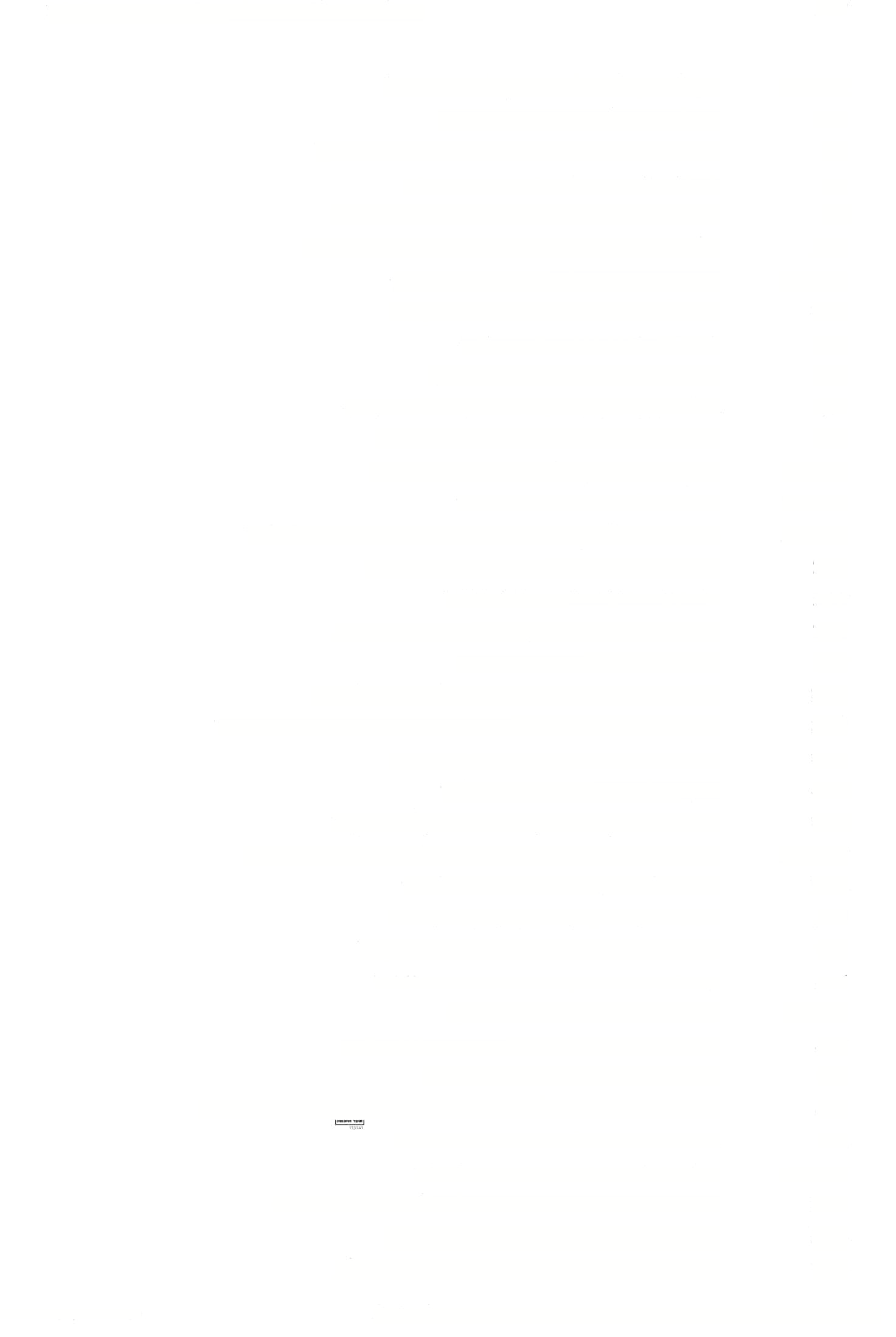 509 סט רע״ב סט ב ע א ע א ע א עא א עב סע״א עב ב עב ב עג א עג א עג א עג סע״א עג סע״א עג רע״ב עג ב עגב עג ב עג ב עד א עד א עד א עד א עד א עד רע״ב עה א עו א עו א עו א עו סע״ב עז א עז א עז א עז א עח סע״א עח ב עח ב עט א מילון ארמי עברי לתלמוד בבלי / מלמד, עזרא ציון בן רחמים )עמוד 525( 1־11314ה                                                   ודפס מאוצר החכמה תיקוני טעויות דפוס — מס׳ בבא-מציעא510 אילימא דקא משבח לאגורה  - צ״ל: לאוגורה )ובן בכולם( ב עט - מ׳ פ׳: דאפרקיה, וצ״ל: דפרקיה, מ׳: לטעוניה דפרקה לטועניה בגויה עט א ביניתא אכרסה תקלה  - מ׳ ה׳: תקלא בר דעת הוא לשדיה  - n׳ ה׳: לשדייה רב אשי אמר הוא סבור-כי״י: כסבור ואגיר ליה לדידיה  - צ״ל: ואגר ובהדי דקא אתא אתביס  - מ׳: בהדי דקהדר, ה׳: בהדי דהדר ואתי 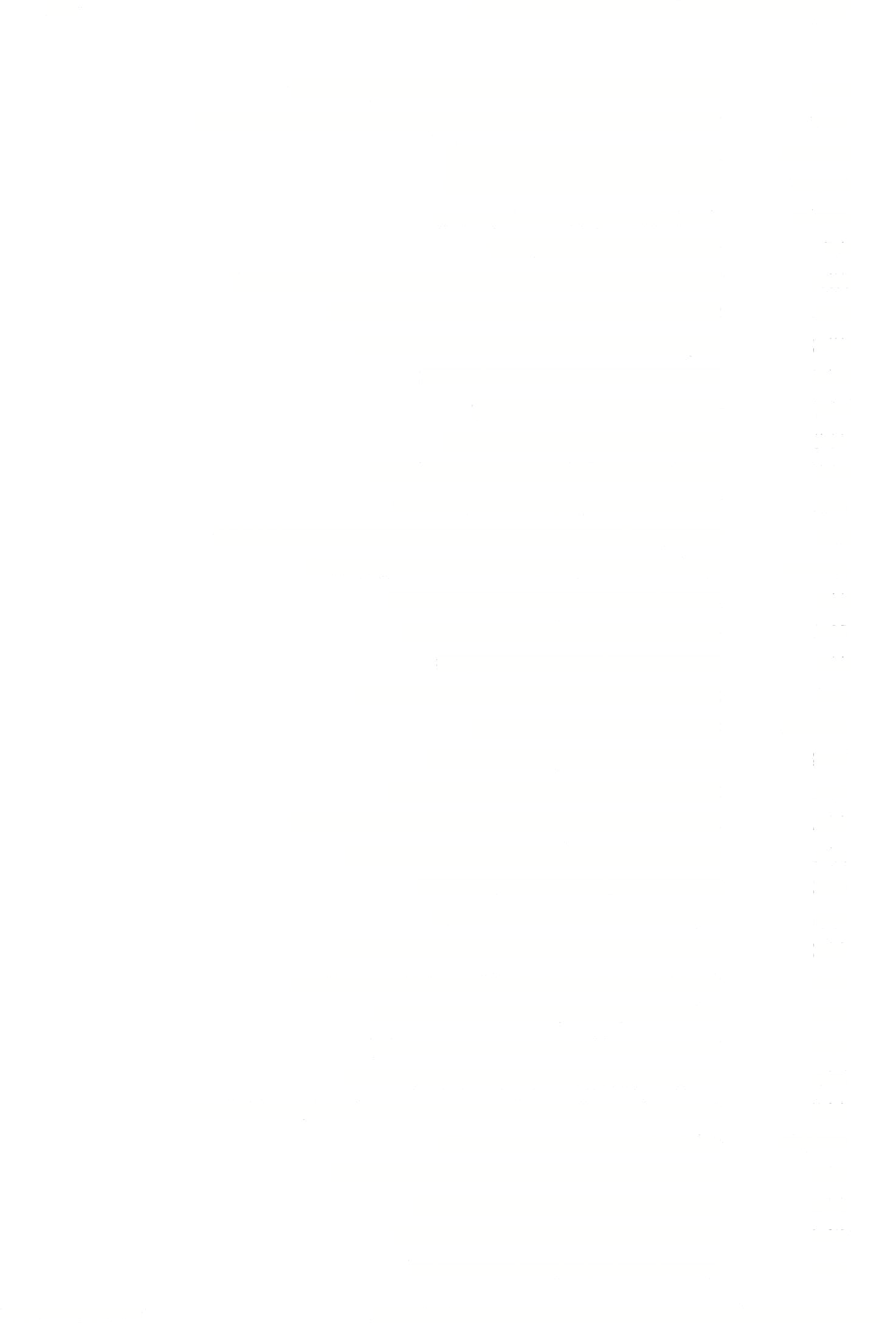 עט סע״ב פ רע״ב פ רע״ב פ ב פא א - כל כי״י: דבת נטירותא אלא בחצר דבת נטורי היא פא ב - כל כי״י: בר נטירותא - ה׳: לאותוביה שוקא לאו בר נטורי הוא אי לאותבה רשותא בעי פא כ פאב - ה׳: זבון דא״ל לחבריה זיל זבין פג א - ה׳: זבנית - רי״ף רא״ש: כי זבנת א״ל זביני לך ארבע מאה דמעיקרא כי מזבנת להו פג א פג א הני דדרו באגרא ואיתבר  - כי״י וע׳: באגדא וטרחינן כולה יומא וכפינן  - מ׳ ה׳: כולי יומא, פ׳ ה׳ ה״ג לי׳ "וכפינן" פג א פג א - ה׳ פ׳: איתגרו לי דא״ל דאגריתו לי כפועל דאורייתא פג רע״ב אשכח לההוא פרהגונא - רוב כי״י: פרהגבנא פג ב - ה׳ אה" ת: שאיל וקא מנמנם שאול עילויה פג ב אקדומי קדים לגרסיה  - רש״י: אקדים פג ב - מ׳ ה׳: תפסוה תפסוה אמר להו תפסוהו תפסוהו פג כ - ה׳ חב: וקרעוה וקרעו לכריסיה פג סע״ב - ע׳: מבי סיקלי כסא דכספא מבי סלקי פד א - ה׳ אה״ת: עילוך את קא מייתית להו עילויך פד כ אימרדה אזלה לבית נשא  - ע׳: אימריא, כל כי״י: לבי נשא ב פד אוגנין בעיליתאי ולא תידחלין - מ׳ ואה״ת: אגניין פד ב אוגניתיה בעיליתא  - מ׳ ואה״ת: אגניתיה ב פד מעיננא ליה במזייה  - ה׳ אה״ת: מעיינא פד כ - מ׳ ה׳ אה״ת: איתחזי רשב״י איתחזאי להו בחלמא ב פד - מ׳: שב, כי״י: בצפדינא שבעה בצמירתא ושית בצפרנא פה א - ה׳ אה״ת: תלייה תליא לרישיה בכנפיה דרכי פה א הוה שדיא בני כרכושתא - אה״ת והב״ח: שדיין כי נח נפשיה אמטוהו למערתא- ה׳ אה״ת: אמטיוה פה א פה א - פ׳ ח א ב: אחרנייתא, ה׳: אחרניאתא יתיב מאה תעניתא אחריני אתא פה א - ה׳ פ׳ אה״ת: קטינא קטין הריך שקיה פה סע״א אזלינא ושדינא כיתנא  - כל כי״י ואה״ת לי׳ "אזלינא" לבר מגוהרקא דר׳ חייא  - ע׳: מגוהרקיה 
לא מצאי לאוקמא אנפשאי  - n׳ ה׳: לאוקומי מתנייתא דמר מתנינא  - כל כי״י: מתניתא פה ב פה  ב פה ב פה ב הודפס מאוצר החכמה 113141 (526 מילון ארמי עברי לתלמוד בבלי / מלמד, עזרא ציון בן רחמים )עמוד תיקוני טעויות דפוס — מס׳ בבא־מציעא אדארקימנא לאברהם ומשינא - מ׳ שמ״ק: אדמוקימנא אתיוהו לאליהו מחיוהו - ד״ו: אתיוה, מחירה 
קריכו תכא לקמיה ואשקיוהו - ד״י: ואשקיוה 
בחיש אבתריה ואשכחיה  - ע׳: בחש 
אמר אזלינא מהא  - וז׳ ה׳: אזילבא 
ואי נגידי מנגדין ליה  - מ׳ ע״י: נגודי, אה״ת: מנגדי 
נשב זיקא ואויש ביני קני - מ׳ וד״ר; ואווש 
מכרך ריפתא ומשתה אנפקא  - כי״י: רמישתא 
ור׳ יוחנן אמר מביאין תור ממרעיתו  - ה׳ ואה״ת: מביאין שור 
זגתא אוכמתא בי בטניתא - ה׳: בת בטניתא 
דלא שקל מיניה אלא קנטרי - כי״י: קינטרי 
מאן דהוה בעי למשתעי... משתעי בהדי אברהם  - לי׳ בכי״י אה״ת ויל׳ מכלל דחלה חלי אחריתי  - לי׳ כי״י ואה״ת 
מכי אתחולי פיקוסייהו - צ״ל: מכי אתחול 
אי אפשר דלא ממתיק פורתא  - ה׳: מימתקי 
דאיטביל להו למעשר  - ה׳: דאיטבל 
דגנבין ארמאי ומגנחין יוזהון - כי״י וע׳: וגנחין 
הנהו תרי חסידי מחלפי אהדדי  - כל כי״י: להדדי 
אמר רב שישא בריה דרב אידי בשרכא  - ע׳: בשדאכא 
אימא ליתב ברישא  - מ׳: ניתי׳ 
ניחא ליה לאיניש לאוגר אגורי- מ׳: לאיניש דניגר, ה׳: אגירי סוףסוףאוגירבדנקא-ח׳ה׳:אגיר 
מידי גבי הדדי תניין - מ׳ ה׳: תניא 
מידע ידע דאיטביל להו למעשר  - מ׳ ה׳: דאיטבל 
איבעי לכו אסוקי אדעתייכו דלמא מקפה  - מ׳ ורש״י: מקפי 
דחפה חדא לחברתה  - כל כי״י: דחתה 
ידעת ביה בבר אחתיך  - מ׳: אחתך 
גנבא סריא בדוכתא פלניא יתיבינן - ה׳: יתבינן 
כך וכך זוקתא פסיקא לן - כל כי״י וע׳: זיקתא 
דאיניש מהימנא הוא גמיר ומשעבד נפשיה  - מ׳ ה׳: גמר 
והא בעיא נטירה  - כל כי״י: נטירותא 
שאיל לן מר אקפיד  - ח׳: איקפד 
אדרבה אתון שאילתון לי - צ״ל: שאיליתו 
ביומא דכלה אינהו שאילו ליה - ה׳: ביומי, מ׳: שיילי, וצ״ל: שאילי אישתבע לי איזו מיהת  - כי״י: איזי 
האי מאן דגזיל חביצא דתמרי  - מ׳ ה׳: דגזל, ע׳: חיבוצא 
כדאמר ר״פ בדיילפי הכא נמי בדיילפי - כי״י: בדליפי 
א״ל ר״נ האי לנקטיה בכובסיה — כי״י ורש״י: נקטיה 
התם לא מיפסק ולא מידי הכא מיפסק כלי - ה׳: מפסיק 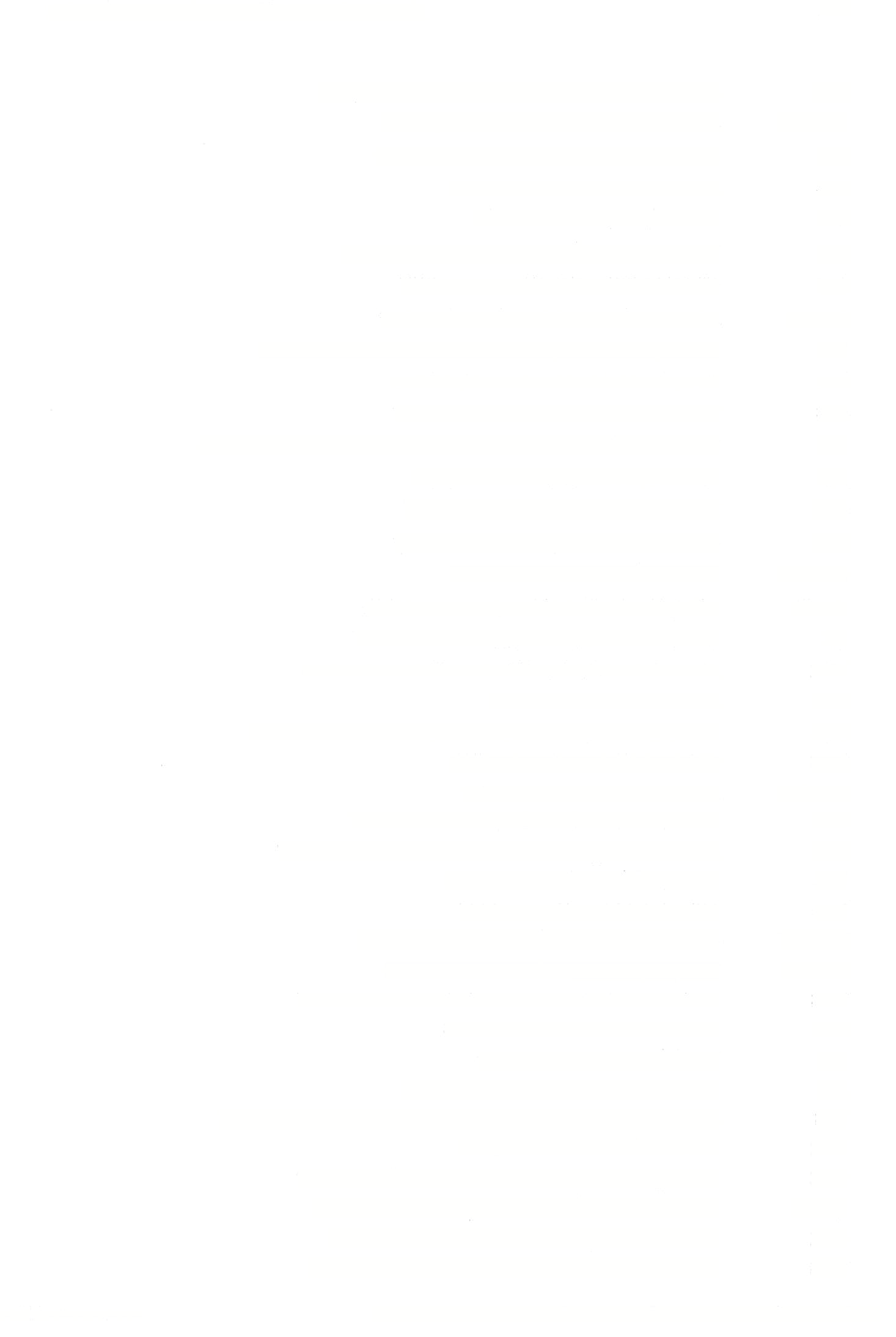 511 פה ב פה סע״ב פו א פו א פו א פו א פר א פו סע״א פו ב פו ב פז א פז א פז א פח ב פט ב פט סע״ב צ רע״ב צ ב צא ב צב א צב א צבא צב סע״א צב ב צב ב צג ב צג ב צג סע״ב צד רע״א צד א צד ב צז א צז א צז א צח ב צט ב ק רע״ב קא ב קב א תודפס מאוצר החכמח מילון ארמי עברי לתלמוד בבלי / מלמד, עזרא ציוך בן רחמים )עמוד 527( 113141 512 תיקוני טעויות דפוס — מס׳ בבא-מציעא האי דכתיבי לך שטרא - מ׳ ה׳: דכתבי כי היכי ז־לא תחזק עליה - ה׳: תחזיק 
וצריך למיקני מיניה- ה׳: למיקנא 
בעינא דתינקר ארעאי - ע׳: דתינקד 
א״ר יוסף בבבל נהיגו  - וז׳ ה׳: נהוג 
הא דקני מיניה הא דלא קני  - מ׳ ה׳: דקנו, קנו 
כחשא ארעא ולא לבחוש מרה  - כל כי״י: תיכחוש ארעא להכי טרחת למליותיה - ה׳: ומליתיה 
כגון דאישדוף רובא דבאגא - ה׳ ושמ״ק: דאשתדוף דהאמשתדפוכלשדותיך-ר׳אב:נשתדפו)מ= ני( 
דחזיא למישטחא בה פירי  - מ׳ ה׳ ושמ״ק: למישטח 
ומודה רב אשי בעינבי דכדום - ה׳ ר׳ב ותום׳: דכרום 
מאן דניחא ליה דתתבור ארעיה - מ׳ ה׳: תיתבייר 
הא דמהדר ליה שורא ורתקא - כל כי״י ואה״ת: וריתקא עבדי להו סמא וחיי  - מ׳ ה׳: עבדי ליה 
ד׳ אמות דאניגרא זלזל בהו - ה׳ ר׳א: זלזיל 
דאנהרא לא תמשחנהו כלל - מ׳ ה׳: תמשחינהו 
אתו עליה בני משרוניא דפנוהו - ע׳ רה׳: דפנוה 
משום אמתוחי אשליהן הוא - מ׳: אשליהו 
והדר ניקוץ אנא  - ה׳ פ׳: איקוץ 
ואמר אי קייצו קייצנא  - מ׳: קייצי 
אשכחיה דקייץ  - לי׳ כל כי״י. וצ״ל: דקיץ 
תקוץ ענפיה - 1ז׳ ורש״י: תיקוץ, ה׳ וחוס׳: ליקוץ 
אמר רב יהודה הכל לאיגלי גפא - רש״ק לאגלי, מ׳ ת׳: לגלי דלא נפקא באוכלוזא אבל באוכלוזא - כי״י וע׳: בכלוזא 
אי לכולי עלמא קא מוזילא ומזבין - כל כי״י וד״י: מוזיל 
כל אונסי דאתי ליה - כי״י: כל אונסא 
הני זוזי טבי והני זוזי תקולי - כי״י: תקילי 
הני ציירי והני שרי  - כי״י ועוד: שרו 
פלגו לה בקרנזיל - כי״י ורש״י. פלגי, כי״י ועוד: בקרנזול א״למאיפםדתיך-ר׳אב:פסידך 
מסתלקין להו בלא שבחא - כל כי״י: מסלקינן להו 
אי מפסדינא מסלקנא - מ׳ ה׳: אי מפסידנא מסתלקנא 
איבעי ליה למחויי לא אימחא  - ה׳ ר׳אב: לא מחי 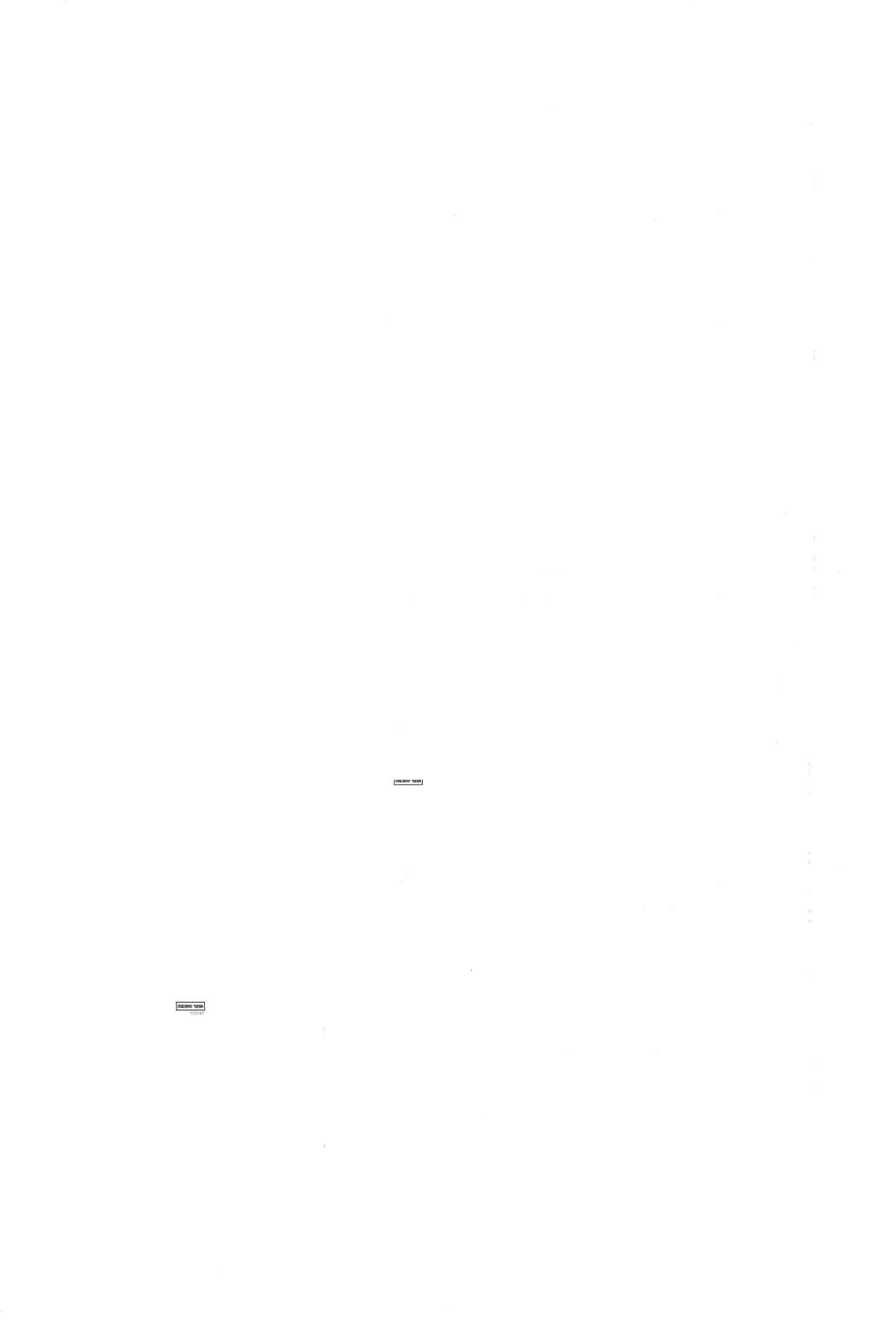  דשויא ניהליה אפותיקי - ה׳: דשויה זיל אגיר לי פועלים - צ״ל: אגר 
ומשום כדי חייו דשכיר מפסדנא ליה - ר׳ב: מפסדינן 
ניחא ליה דמשתבע בעה״ב ויפקע - ד״י ח־׳א: ונפקע 
שכיר נמי בעל כרחיה איתגר - כל כי״י ורש״י: מיתגר 
וניתב ליה )ג״פ( - ח׳: וניתין 
ולימא ליה לאו עלי קרמית - כי״י ח־ש״י ותום׳: לאו עלי דידי רמית קג א קג א קגא קג ב קג ב קד ב קד ב קהא קה סע״ב קו א קו א קו ב קז רע״א קז רע״ב קז ב קז ב קז ב קז ב קז ב קז סע״ב קז סע״ב קח רע״א קח רע״א קח א קח א קח סע״א קח ב קח ב קח ב קח סע״ב קט א קט א קט א קי א קי ב קיא א קיב ב קיב ב קיב ב קיב ב קיג סע״ב הודפס מאוצר החכמה מילון ארמי עברי לתלמוד בבלי / מלמד, עזרא ציון בן רחמים )עמוד 528( 113141 ב״מ-ב״ב תיקוני טעויות דפוס  - מס הא עשיר שכיב )ב׳פ(  - ח׳ ה׳: שכב התם לאו מידי דעבדא לאושולי - מ׳ ה׳: דעביד 
אי בחבטא נפיל עלייתא - ה׳: עיליתא 
אי נמי טינא דמעבדא -כי״י: דמעבד 
כי סלקא סליק בהדה  -       סק בהדה 
אדעתא לאפקינן לא אגרי לך - ה׳: לאפוקן לא אוגרי דא״ל שם עלייה קבילית עלך - ה׳: קבילת 
כי היכי דלישמעי בעלי זרועות - ד״ו: דלישמעו אפריון נמטייה לר״ש  - כי״י וד״י: אפרין 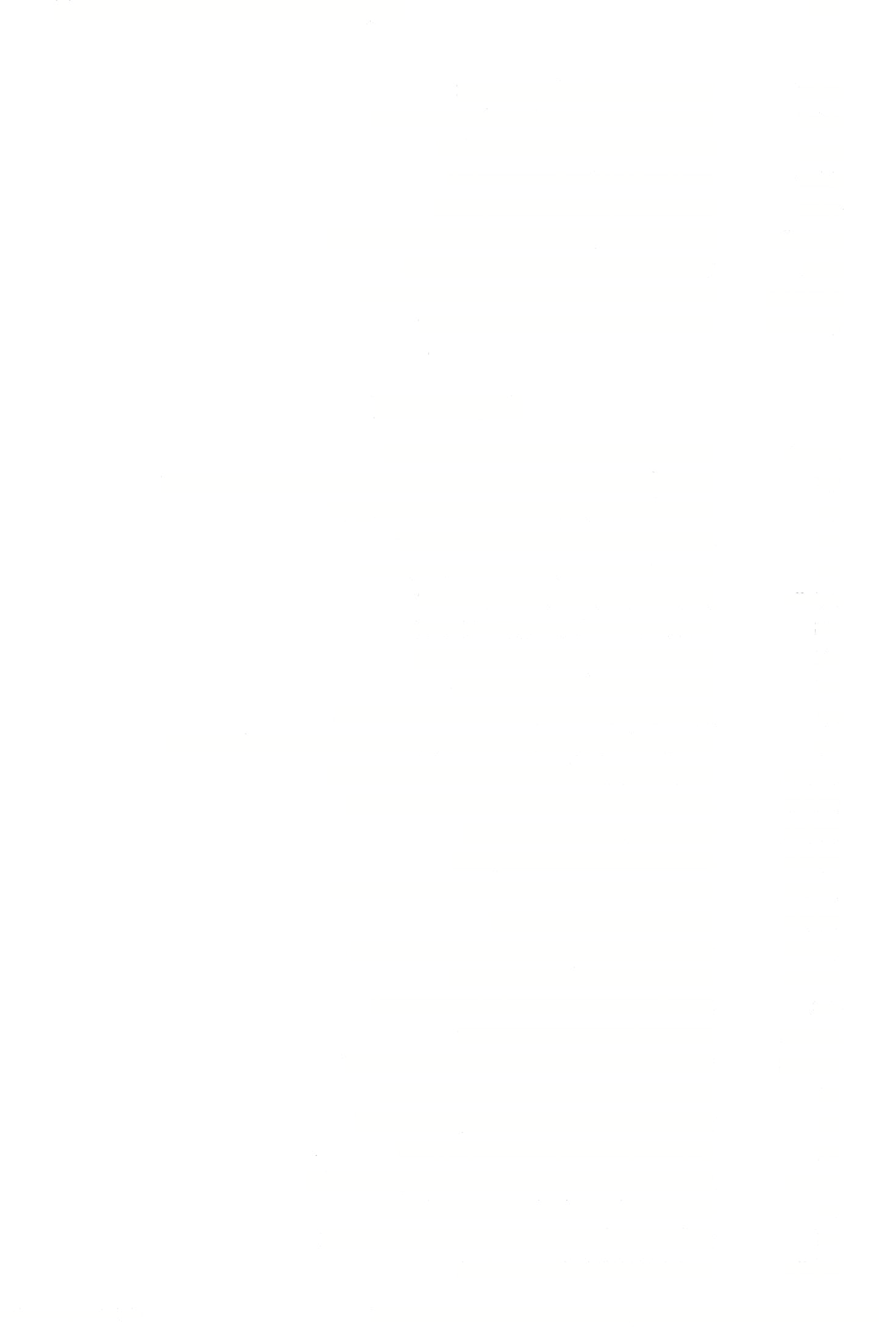 בכא בתרא לדידי קביעה לי תשמישי -כי״י וד״ו: קביעא אבני דלא משפיא, אבני דמשפיא )כ״פ(- ני״י וראשונים: משפיין, דמשפיין שריגי ליבני והדרי הודרי - כי״י ור״ח: והרדי הורדי 
עד שמתקין ליה שפיכי  - כי״י ח־ש״י: שפכי 
עד דבני בי כנישתא אחריתא  - מ׳ וד״ו: אחריתי 
אהדר ליה כלילא דיילי  - מ׳ וע״י: דיאלי 
אי הואי ידענא  - ח׳ ואה״ת: אי הוה ידענא 
דזהרי רבנן כולי האי - ד׳ לובלין: דזהירי 
אפיק שפה ועייל שפה  - אה״ת: ספא 
אדהכי והכי סתרית ליה - מ׳: סתר/ יל׳ וע״י: סתרת 
דשדיוהו לגובא דארייוותא - כי״י ואה״ת וע״י א׳: שהשליכוהו לגוב אריות אר״ה אכפיה ליה לקרנא לבר - כי״י ר״ג ררנז״ה: כייף 
א״ד אר״ה מיכפא לקרנא מלגיו - נד ח ור״ג: כייף 
דקפיל ליה חבריה -כי״י: דמקפיל 
קילופא מידע ידיע - מ׳ רע׳: קיפולא 
אר״נ סיגופי יריכי מלבר - ם׳: סנופי, מ׳ ר׳ רע׳: דיכי 
משריק ליה טינא - מ׳: דשריק 
דתנא קמא סובר טעמא דעמד  - מ׳: סב׳ )= סבר( 
הווה קא גדר דיקלי - צ״ל: קא גדיד 
א״ל ולא גברא בעית דמיכלי לה  - צ״ל: דמכלי 
אמר איזיל איפרעיה - מ׳: אפרעיה 
דכל שפא ושפא זימניה הוא - ע׳ ווזה״ג: ספא וספא 
ואע״ג דעבד ליה הימלטי - ע׳ ורד״ק: המלטה 
אמינא לכי פייסת לי  - מ׳: מפייס/ רש״י: מפייסת 
כי מעיינו חזו לי כי לא מעיינו  - מ׳: מעייני 
א״ל אנא אוגר לך דוכתא - מ׳ ה׳: אוגרנא, וצ״ל: אגרנא 
מתתאה עתיקא ומלעיל חדתא  - צ״ל: מתתא? 
א״ל אגירנא לך דוכתא - ח׳ ה׳: אוגרנא, וצ״ל: אגרנא 
כי היכי דדרו אבהתז  - מ׳: אבהתין 513 קיד  ב קטזא קטז ב קטז ב קטז ב קיז רע״א קיזא 
קיח סע״א קיט סע״א ב סע״ב גא גב גב ג ב ד רע״א דא 
ד א 
דא 
ד א 
דא 
ד סע״א ד סע״א ד רע״ב ד רע״ב ד רע״ב ד רע״ב ד סע״ב ה רע״א ה א 
ה סע״א ה ב, ו א וא וא וב ז רע״א ז א ז א ז סע״א הודפס מאוצר החכמה מילון ארמי עברי לתלמוד בבלי / מלמד, עזרא ציון בן רחמים )עמוד 529( 113141 514 תיקוני טעויות דפוס — מס׳ בבא-בתרא ההוא שטרא דיתמי דנפיק עליה תברא - n׳ ה׳: דנפק עברת אדאורייתא ואדנביאי ואדכתובי... אדכתובי-נז׳ ה׳ ואה״ת: אדכתיבי דלא נפקי באכלוזא אבל נפקי באכלוזא - כי״י דע׳: בכלוזא 
אמרו ליה ערוקינן - ה׳ רי״ף ור״ג: ערקינן 
ערקו פלגיהון - ה׳ אה״וז וע״י: פלגא 
הא לבני מתא הא ליתובי מתא  - כי״י: ליתבי 
ולפרשאה ולטרזינא - ה׳ ועוד: ולפרשא ולטורזינא 
האי קא מבזי והאי לא קא מבזי - ה׳: מיבזי 
משגש ארחתיה דאימיה - ה׳: אורחתא 
ואתיקר תלמודיה -פ׳: ואייקר 
חזא להו בחילמא  - מ׳ ה׳ ואה״ת: בחלמא 
פוש גבייהו שיבסר דינרי  - כי״י והב״ח: פש 
כי היכי דחשבינן הבא חשבינן התם  - ה׳ ואה״ת: חשיבינן 
שדרינהו קמיה דרבא - ני״י והב״ח: שדרתינהו 
ומתאמר׳ משמיה דגברא רבה - )ד״ח( - ד״ו: ומתאמרא 
אדאתא אימנו רבנן לאותביה - אה״ת: לאותוביה 
כיון דשמעי דאתא  - מ׳ ה׳: דשמעו 
כי קא פלגו א״ל פליגו לי אמצראי - מ׳ ה׳: פלגי, ה׳: פלוגו לי 
פלגין לה כקרנא זול - מ׳ ה׳ ורש "י: פלגי, כי״י וד״י: בקרנזול 
חדא ידעא אפיא - כי״י: ידעא מיפא 
ויחזקאל רישיה חורבנא וסיפיה נחמתא  - מ׳ ואה״ת: וסופיה 
אינבוי אינבי לאומות העולם )ב״פ( - "אינבוי" לי׳ בכי״י, וצ״ל: אינבויי כולהו נביאי מי לא אינבוי  - כי״י: אינבו 
בתר דשכיב משה מי שריא שכינה  - ד״י: שראי 
אמר ח״ו מינשי ליה לרחמנותיה דאברהם  - א״פ ראה״ת: לרחמותיה 
עפרא לפומיה דאיוב איהו באחרניתא - ה׳: באחרניאתא 
או חברא כחברי דאיוב  - ה׳ אה״ת: חבריה 
כל מרא ומרא דקא מחיית - מ׳ ה׳: דמחית 
משום דמחמימי חיים  - כי״י: דמחממי 
אפי׳ מידי דדרכיה לאישתוני בקיר - מ׳ ה׳: לאשתוני 
אבל רקיק דממאים  - כי״י: דמאיס 
בריסקא אי בריסקא... כעין ריסקא  - כי״י וד״י: בדסקא, דסקא 
כיון דקשיא לכותל שקלא - כי״י: שקיל לה 
כלי חרם חזי ליה דמיטנף - נז׳: דמטנף 
ואי מפסק נהרא לא ממטינן - צ״ל: מפסיק 
ומסייעין ליה ממתא  - ה׳: ומסייעינן 
היאך אקריתן - מ׳ ה׳ ע׳ ואה״ת: היכי 
ואמר רבא מקרי ינוקא  - כי״י: מקרי דרדקי 
שאני דגים דיהבי סייארא - כי״י וע׳: סיירא 
אנא קמפלגינא אמגוזי את פלוג שיוסקי  - מ׳: מפליגנא, כי״י: שיסקי 
כיון דרבנן נינהו אתו לטרדו מגירסייהו - כי״י ח־״פ: )אתו( ליטרדו 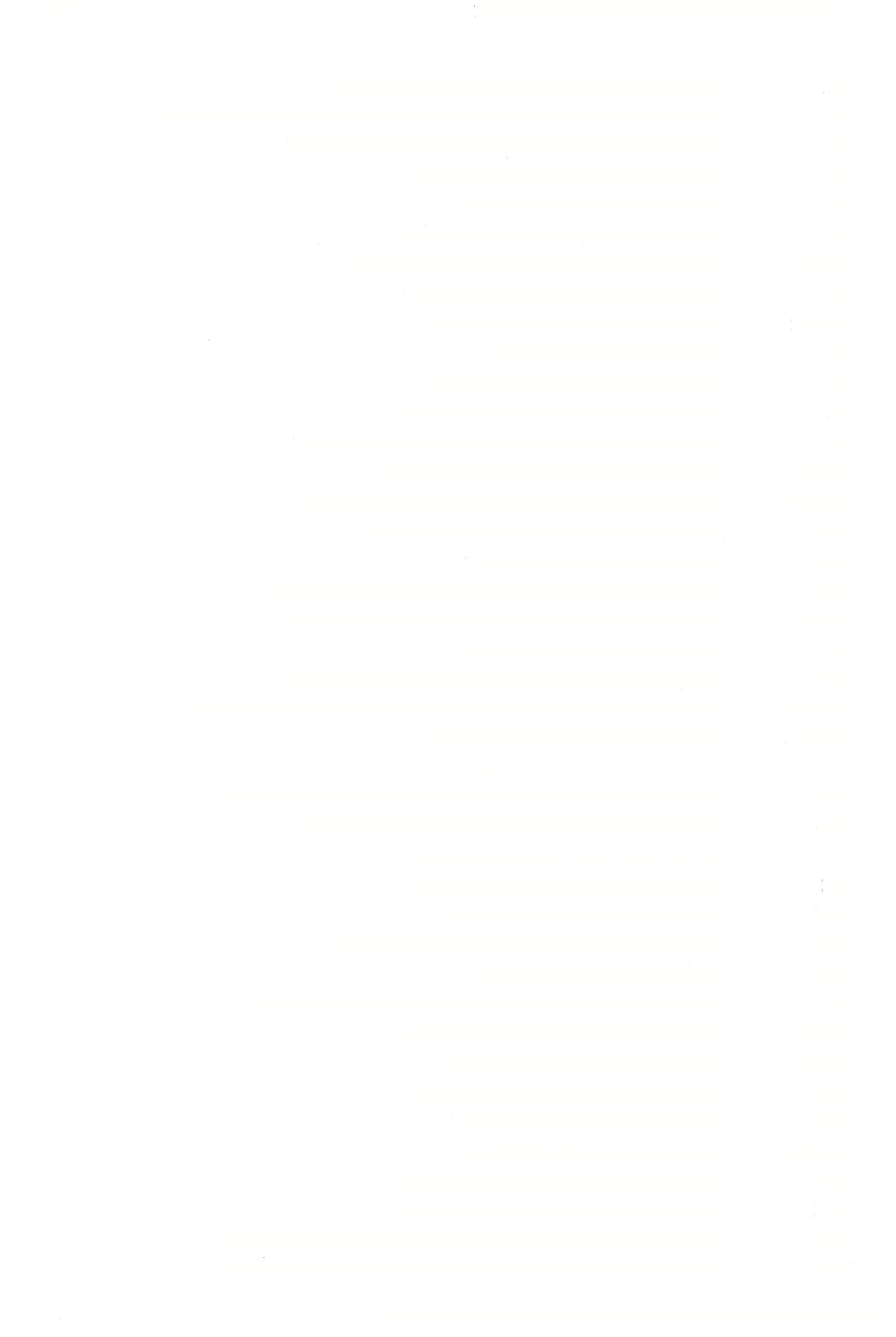 ז ב ח א ח א ח א ח א ח א ח סע״א ט א ט רע״ב ט ב י א י א י ב י סע״ב יב םע״א יב ב יב ב יב ב יג רע״א יג ב יד ב טו רע״ב טו רע״ב טו ב טז א טז א טז ב יז ב יט א יט ב יט ב כ א כ סע״א כ רע״ב כא א כא א כא רע״ב כא ב כא כ כא ב כב א הודפס מאוצר חחכמח מילון ארמי עברי לתלמוד בבלי / מלמד, עזרא צירן בן רחמים )עמוד 530( 113141 תיקוני טעויות דפוס — מס׳ בבא־בתרא הנהו דיקולאי דאייתו דיקלאי לבבל  - מ׳ וע׳: דאייתו דיקולי א״ל זילו זבנו שיעור חיותייכו - רז׳ ה׳.• זבינו אי צורבא מרבנן הוא נקיט ליה שוקא  - מ׳: נקוט אנא ענישתיה דאנא לטייתיה  - ה' ואה״וז: ענשתיה )ועוד כ״פ(, אה״ת וע״י: לטיתיה יתיבנא וקא מנטרא  - כל כי״י: וקא נטרנא והא אחזיק להו — ךי//י ךך׳'י- והא אחזוק אימא פיוטיה פייסיה  - ח׳ ה׳: פיוסי 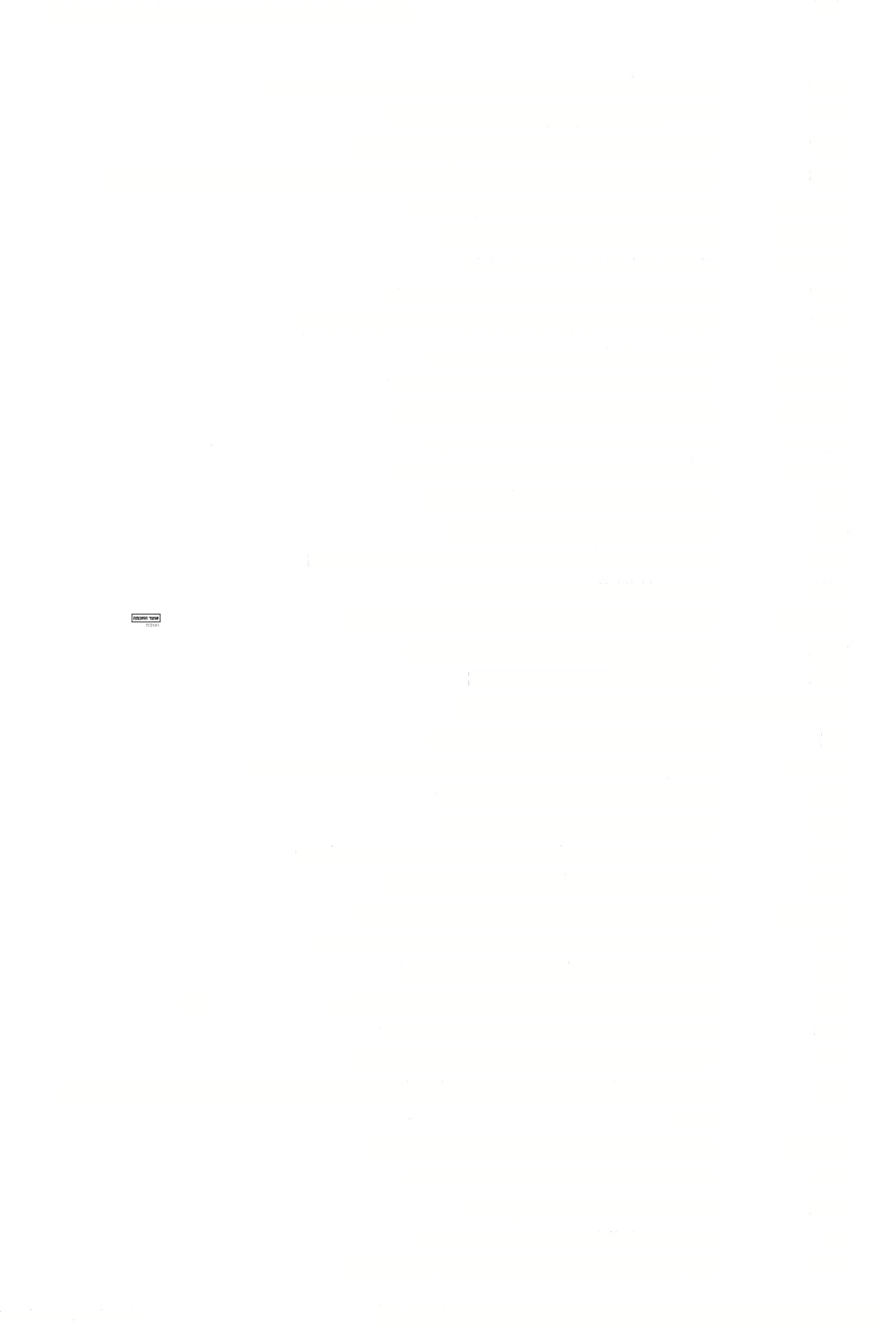 ומר סבר חריפא דנהרא נקט  - כי״י: חריפתא דאישתכח בפרדיסא דערלה שריא רבינא - כי״י: שרייה זיקי דחמרא דאשתכחן  - מ׳: דאשתכחו אימור באברורי הוה מנחי  - מ׳ רע׳: אברוורי קא אזלין שרשין מזקי  - פ׳ ור׳: אתו שרשין כי הוה נפצי כיתנא  - ה׳ א״פ וד״י: כי הוו אזלא רקתא ומזקא אינשי - כי״י ועוד: דקתא הוו אתו צפורי יתבי בדיקלי  - מ׳: צפרי קמא קמא קא קייץ ליה  - רז׳ ה׳: קאיץ היכי דמי דקדיח ואכלה דקדיח ואכלה  - כי״י רע׳: דקדח ואמרי אנן אגרינן מיניה  - ה׳: אגרנוה דייני דשפילי הכי דאיני - מ׳ ה׳ ורשב״ס: דייני הכי ומשטחא בה פירי )ב״פ(  - ה׳ ועוד: ומשטח א״ל מינך זבינתיה - מ׳ ה׳: זבנתה א״ל מפלניא זבינא  - צ״ל: זבנתה ואמרת לי זיל זבין - רז׳ ה׳ ורשב״ס: זבון והא נקיטנא שטרא דזבני ליה מיניה  - מ׳ ה׳ ודשב״ס: דזבינא לי השתאדאותיבתןאת-מ׳:דאותביתן דהיכא דקיימי זוזי לוקמי - מ׳: תיקום דהיכא דאוקמו זוזי לוקמו - נז׳ ה׳: דקיימי זוזי, מ׳: ליקום א״ל הדרתינהו ניהלך  - א״פ רה׳: אהדרתינהו ארעא במשכונתא הוה נקיטנא  - כי״י: במשכנתא ואמר איזיל איגדריה לדיקלא דפלניא  - צ״ל: איגדדיה לא חציף איניש דגזר דיקלא  - צ״ל: דגדיד 515 כב א כב א כב א כב א כב סע״א כג רע״א כג סע״א כד א כד א כד סע״א כד רע״ב כה טע״ב כו רע״א כו רע״א כו א כז ב כח ב כט א כט סע״א כט ב כט ב ל רע״ב, סע״ב ל ב ל סע״ב לאב לב ב לב ב לב ב לב סע״ב לג ב לג ב s ואמר איזיל איגזרה לדיקלא דפלניא  - צ״ל: איגדדיה לא חציף איניש למיגזר דקלא  - צ״ל: למיגדד לא עביד איניש דכריבו ליה לארעיה  - ה׳: דכריב לו א לו א לו ב כי״י וע׳: מימר אמר כל שיבא ושיבא דכרבו לעייל ביה - כי״י וע׳: כל שיבי, כי״י: דכרבא, ליעול ה״מ גבי בור ודות דלא מכחשו  - מ׳ ה׳: מכחשי הוה ליה מחויאתה  - כל כי״י ווזב״ח: מחיתא דהוויתביומחהקמייהו-ה׳:ומחי תיתבו בשוקא ובבריתא  - מ׳:  ובברייתא מיזבו זבנה ליה/לי - ח׳ ה״ג ורמ״ה: זבינא ליה/לי לו ב לז סע״א לט ב לטב מ ב מא א הודפס מאוצר החכמה מילון ארמי עברי לתלמוד בבלי / מלמד, עזרא ציון בן רחמים )עמוד 531( 113141 516 תיקוני טעויות דפוס — מס׳ בבא־בתרא זיל הדר, אזל הדר  - כל כי״י: אהדר עביד איניש דסיאר ארעיה - רוב כי״י: סייר 
רמי ליה ... במערתא דבי רב זכאי - כי״י וד״י: במעצרתא 
ואם איתא ליסלקו בי תרי מינייהו - ה׳: ליסתלקו 
דלא ליזיל שמעון לאסהיד ליה ללוי  - ר״ג ח־א״ש: לאסהודי 
ובההוא זכותא... ליפקה מיהודה - מ׳: ובההיא ...לפקה 
השתא אפקינהו ושימינהו - כל כי״י: אפקיה ולישיימוה 
אימר הרמניא בעלמא שויוה  - ע׳ ורמ״וז: קהרמנא 
אתי שטרא ומרעא לשטרא - כי״י: ומרע 
שאני התם דלא לישוי איניש  - רוב כי״י: משוי 
בני בנתיה דרב [חסדא] - כי״י: בני ברתיה 
דלמקני בעלמא הוא - מ׳: למיקנ; ה׳: למקנא 
האי מצר אפסרא דארעא הוא - ה׳: אפסירא 
האי מאן דאתקיל תיקלא - כי״י וע׳: דתקיל 
אתא ההוא [גברא] רפיק תותיה - ר״ג ורשב״ם: רפק 
אר״פ כדאזיל תיירא דשורי והדר - ח׳ פ׳: תוורא דתורי 
אתא ישראל אחרינא רפיק בה פורתא - רשב״ם: רפק 
אתא ישראל אחר רפיק בה פורתא - מ׳: דפק )= רפק( 
ואריסותא דפרסאי עד מ׳ שנין - כי״י וע׳: ארישן 
הני זהרורי דזבין ארעא לטסקא זבינהו - ר״ג ורנז״ה: דזבינו, וו׳ ה׳: זביניהו 
דרכא אחריתא )ג״פ( - ד״ו: אחריתי 
לחד בראי חביתא דאודרא  - טי: דאודדי 
זילו חבוטו קברא דאבוכון - ה׳ ואוז״ת: חבטו 
ומגלי לכו להי מינייכו שבקא - ג׳ כי״י לי׳ "שבקא" 
ניתו לחכימא דיהודאי - וז׳ פ׳ ואה״ת; אתיוה 
ותו מן דדרכיה למימת  - ח׳  ב ואה״ת לי׳ "ותו מן" 
ומאי עלייה אפתאי - כי״י: אפתא 
בני מבואה מחלין גבאי - מ׳ ה׳: מחלי 
זיל חזי אי קוץ דידי  - ה׳ וראשונים: אי קיץ 
רב יוסף אמר בדקא חלילה - כי״י וע׳: ברקא חלילא 
ארעא דבי חייא מזבננא לך - ה׳: מזבינא, וצ״ל: מזביננאי 
הואי ליה תרתי ארעתא דהוה מתקרין - מ׳: הויין, מ׳ ה׳: מקריין, וצ״ל: מתקריין אפי׳ בי בוסתני ופרדיסי - רוב כי״י לי׳ "בי" 
א״ל היכי תניתה - כי״י; תנית 
דהוו שטחו בהו שומשמי - מ׳ וד״ו: שטחי 
הא דנגיח קאיהי לגו והא דנגיח קאיהי לבר - ע׳: נגהקייהי 
אר״פ והוא דקרו לה וורדא דפלניא - פ׳ ר׳: בי וורדי 
ותאלין והוצין וציצין  - ע׳ ר׳ הג׳: וצינין 
כי קא רהיט אקופא דשורא דמחוזא  - ה׳ וע׳: אקובנאה )ה׳ לי׳ "דשורא"( 
ורהיט פרשא כי רכיב חיותא מתתאיה  - ה׳ והב״ח: רכיב סוסיאי, ה׳ ואה״ת: מתתאי הוה מסרגאן ליה תרתי כודנייתי - ה׳: כודניאתא 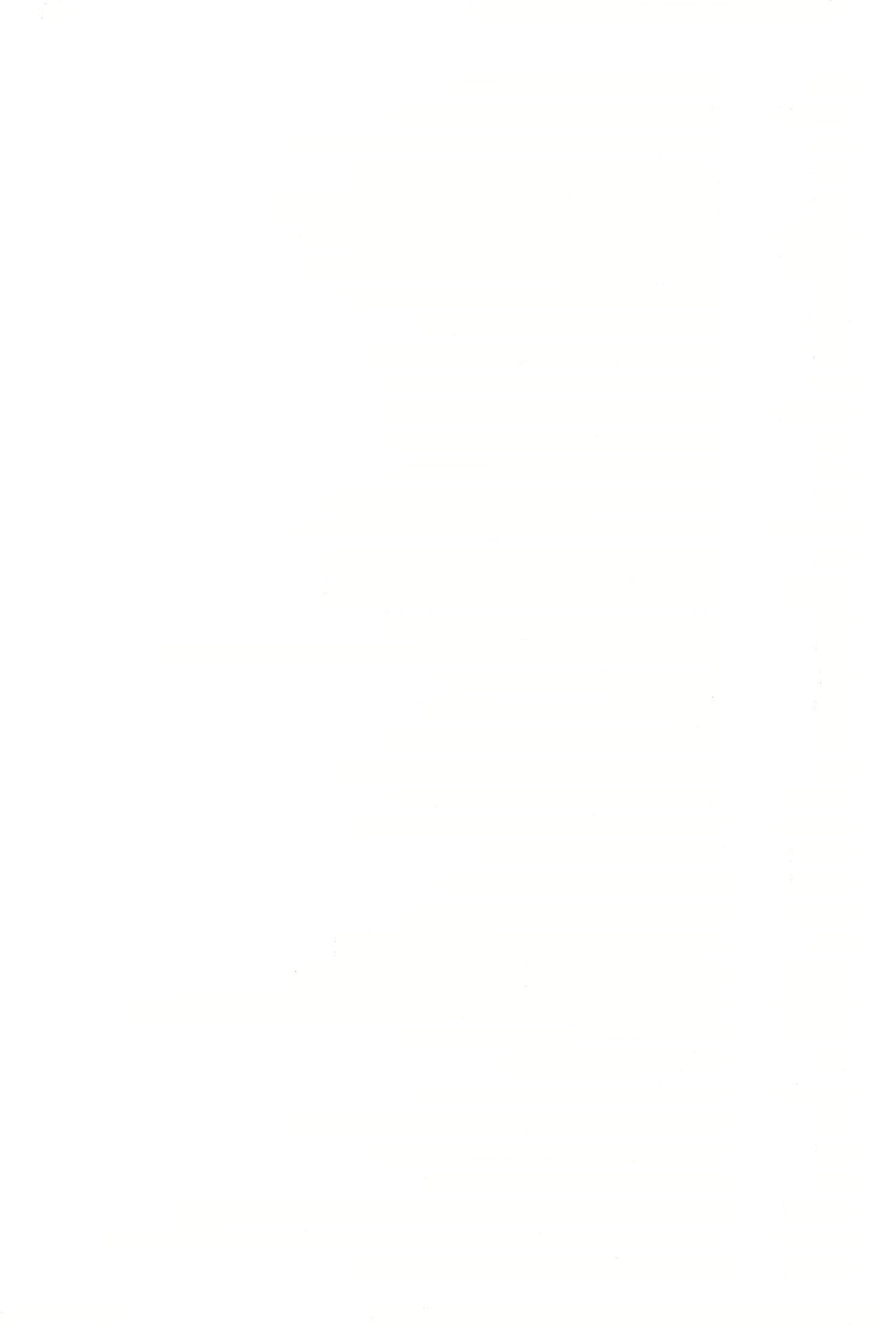 מא א מא סע״ב מב ב 
מג א 
מג ב 
מג סע״ב מו רע״ב מו ב 
מט א 
נא ב 
נא ב 
נב סע״ב נג ב 
נד א 
נד א 
נד רע״ב נד ב 
נד סע״ב נה א 
נה א 
נז ב 
נח א 
נח א 
נח א 
נח סע״א נח רע״ב סרע״א 
ם סע״א 
ם רע״ב סא א 
סא סע״ב סא סע״ב סא סע״ב סה א 
סח רע״א סח ב 
סט א 
סט ב 
עג סע״א עג סע״א עג סע״א הודפס מאוצר החכמה מילון ארמי עברי לתלמוד בבלי / מלמד, עזרא ציון בן רחמים )עמוד 532( 113141 תיקוני טעויות דפוס — מס׳ בבא־בתרא אתא פושקנצא ובלעה לתנינא  - ע׳ וכי״י: פושקצא ואדוחוהו מיא ושדיוהו - צ״ל: ואדחוה, מ׳: ושדיוה 
ומלאו מחד גלגלא דעיניה  - ח׳: ומלו 
דאית ליה תרי שייצי - כי״י: שיצי 
ובעינן לחות לאקורי נפשין - ה׳: ובעינן למיתת 
דנפלת ליה חציצא לבר־נגרא  - כי״י וד״י: חצינא 
דשמטי גדפייהו משמנייהו  - ה׳: משומנייהו 
חדא דלי גדפא וחדא דלי אטמא  - מ׳ ה׳ אה״ת: דליא 
והא אורחא לדוכתא פלן - לי׳ כי״י ואה״ת 
ויהבינן ליה אמר לן - ח׳: יהיבנ׳ 
אפכית ליה ולא יכילית ליה  - מ׳: ואפכי ליה ולא יכילי 
וקיימא כי המרי חוורתי - אה״ת: חיוורתא 
שקל גבבא דעמרא ואמשינה  - ה׳: ואמשייה 
ודעציתה בראשה דרומחא  - ע׳ אה״ת: ורצייה )ע׳ נבלעה( 
אתנחתא בכוותאדרקיעא- ה׳: אנחתה 
בעיתיה ולא אשכחיתה  - וז׳: אשכחתה 
דהוו קא מקבעי בה אבנים טובות  - ח׳ ה׳ אה"ת  לי׳ "קא" 
והדרי לה מיני דכוורי דמקרי כרשא  - ע׳: ברישא 
נחית בר אמוראי לאתויה  - ע׳ ועוד: בר אמודאי 
ובעי לשמטיה לאטמיה  - מ׳: למשמטיה 
אתא פישקנצא פסקיה לרישיה - ע׳ וכי״י: פשקצא 
אתא תנינא חבריה שקליה ותליה ליה  - כי״י: ותלי 
הוה הני ציפרי מליחי בהדן אותבינהו עלייהו - צ״ל וכהגהת ר״ש אברמסון(: אותבינה פתחנא ונקרינא ואנחנא אעשבי  - כי״י ואה״ת: ונקירנא 
חזינהו להנהו גומרי דהוו קא מלחשי  - ר׳ ואה״ת: חזינן, אה״ת ה׳ גל׳: מלחשן כביעתא דציצלא לא משכחינן  - ע׳: צוצלא, צוצלתא 
וקא מינסרי אבנים טובות  - כי״י: מנסרי 
ומילי במילי לא מיקנין - ה׳: מקניא, מ׳: מיקני/ ואולי צ״ל: מיקניין 
דהא מטבע דלא ניקני כחליפין ואגב ארעא ניקני - צ״ל: מיקני 
תיתרגם מתניתיך  - ה׳: תיתרגים, מ׳: תתרג׳ 
איהי נמי תיצטוותא אאמה  - מ׳ ה׳: תיצטוות 
מכאן ואילך לא מקשי קשי לה  - ד״ו: מקשיא, וצ״ל: מיקשא 
ברוש ברתי  - ה׳ ור״ג: ברתא 
אלונים בוטני - כי״י ורשב״ם: בוטמי 
כיון דלמחפר ולמשרש קאי - ר״ו: ולשרש, מ׳ ה׳ ר׳: )בעב׳(: דלחפור ולשרש 
דא״ל קמיטנפי פירי - מ׳: קמטנפי 
אלא אמר מר כר רב אשי במתאכלי דתומי  - מ׳ ד״פ: במסאבלי דתומי 
שאני בהמה דסרכא  - ני״י: דמסרכא 
אני וארי שבחבורה תרגימנוה  - ה׳: תרגימנא 
אתא פרשא מרמא מיניה  - מ׳: חטפה מיניה 
אר״פ דיגרומי - כי״י ה״ג ח־״פ: דיגרומני 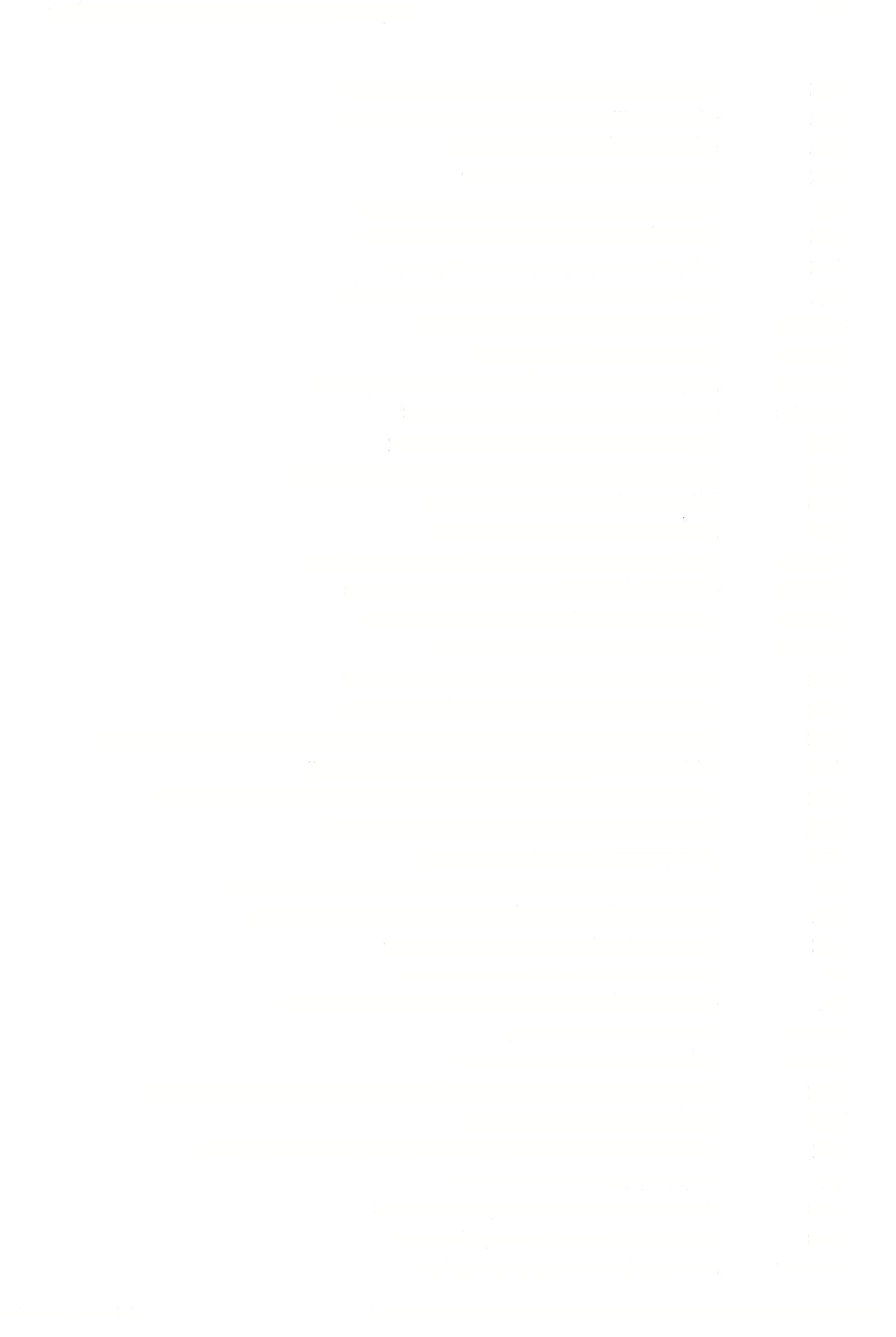 517 עג ב עג ב עג ב עג ב עג ב עג ב עג ב עג ב עג סע״ב עג סע״ב עג סע״ב עד רע״א עד א עד א עד א עד א עד סע״א עד סע״א עד רע״ב עד רע״ב עד ב עד ב עד ב עד ב עד ב עה א עה א עז א עז ב עז ב פ א פ ב פ סע״ב פ סע״ב פב א פב ב פו א פו ב פח א פח א פט רע״ב הודפס מאוצר החכמה 113141 מילון ארמי עברי לתלמוד בבלי / מלמד, עזרא ציון בן רחמים )עמוד 533( 518 תיקוני טעויות דפוס — מס׳ בבא־בתרא אלא דלא מהנדסי אבל מהנדסי - כי״י רע׳: מהנדזי עד דלא שכיב שינבא קיימא מנו בייתיה - ה׳ אה״ת ע״י ויל׳: שכבא, רוב כי״י: מנובייתיה )כתיבה אחת!( 
ר״נ אמר בלא רצינתא - תה״ג הרכבי: רצינאתא 
ורב ששת אמר בלא שדיפא - ה׳: שדפה 
מקמה אתא ומביעתותא הפילה - ח׳ וה׳: ומבעתתיה 
גבי חמרא דאקרים למה לי  - ע׳ וה׳: דאקריס 
מודה רב יהודה בפורצמא - ע׳ רנ׳ו׳: בפרצומא 
והא טעימיה ולא עקר דלמא בתר דטעימיה - ה׳: טעמיה, דטעמיה 
תאני וקנתיר שתים עשרה - ד״ו: תאנא 
בשלמא בעל הבור בעי לאשתמורי מיא  - ה׳ וד״פ: לאסתמורי 
לא נטעי אינשי אדעתא ליעקר  - ו־שב״ם: למיעקרא 
דשפיר שפיר ודלא שפיר ליהוי לציבי  - מ׳ ה׳: דשאפר לישפר ודלא שאפר 
ולא הואי אלא חמיסרא - צ״ל: חמיסרי 
התם נחיתי אדעתא־מ׳: נחות 
נטוש נבילתא בשוקא - ע׳ וה״ג: נשוט 
אמר ליה זיל אהדר בך  - ה׳ לי׳ "בך" 
השתא כי נח נפשיה דר״ה איתריסת לקבלי  - מ׳ ה׳: אתריסת 
דזבין מיזבן )ג״פ( — מ׳ ה׳: דזבן 
היינו דמתוקמא קרא - ה׳: דמתוקמי קראי 
דין גרמיה דעשיראה ביר - ח׳ ה׳: גרמא 
האי נמי ליליף זה זה מהתם  - רשב״ם: נילף 
ומשאר שבטים לא עייל  - מ׳ ואה״ת: לא עייול 
א״ל ר״פ לאביי אימא רונגר בעלמא - מ׳ ה׳: דוזגר, וצ״ל: רוזגר 
ולא מנסבא לי מקמה  - אה״ת: מינסבי, וצ״ל: מנסבי 
דאקרייך נביאי לא אקריך כתובי - מ׳ ה׳: דאקרייך, ח׳: אקרייך, מ׳ ה׳: כתיבי 
אבל היכא דאיכא עדים אירתותי אירתת - כי״י: מירתת 
אמר לא תעבידו עד דאמינא הלכה - מ׳: לא תעבדון 
לא מיקרע תקרעיניה - כי״י: תקרעוניה 
בנין דיכרין דיהוין ליך מינאי  - ר״ג: דיהוון 
כי היכי דלא תקשה תקנתא אתקנתא  - רז׳ ורשב״ם: תיקשי 
דניחא ליה דלישתמעון מלה )ב״פ( - מ׳ ורשב״ס: דלישמען, מ׳ ה׳: מיליה 
 דהא שמעתתיך כר׳ יוחנן... דאזלא  - מ׳ ה׳: דשמעתיך 
זבין לה ביניתא קרעה - מ׳ ה׳: זבן לה 
זיל אמטייה לגבי גזברי - אה״ת וע״י: גזברי דבי מקדשא 
שמוה בתליסרי עליאתא דדינרי  - לו׳ ואה״ת: עיליתא 
שיננא לא תיהוי בי עבורי אחסנתא  - מ׳: באעבורי 
איכא אקניתא דצריך ואיכא אקניתא דלא צריך  - רז׳ ה׳: אקנייתא 
שאלונהו לספרי דאביי וידעי  - ה׳: שאילינהו 
מהו דתימא לשוינהו איסורי הנאה  ך מ׳: לשויינהו, וצ״ל: לשווינהו 
כל אימת דהות אזלא למגזריה - צ״ל: למיגדדיה 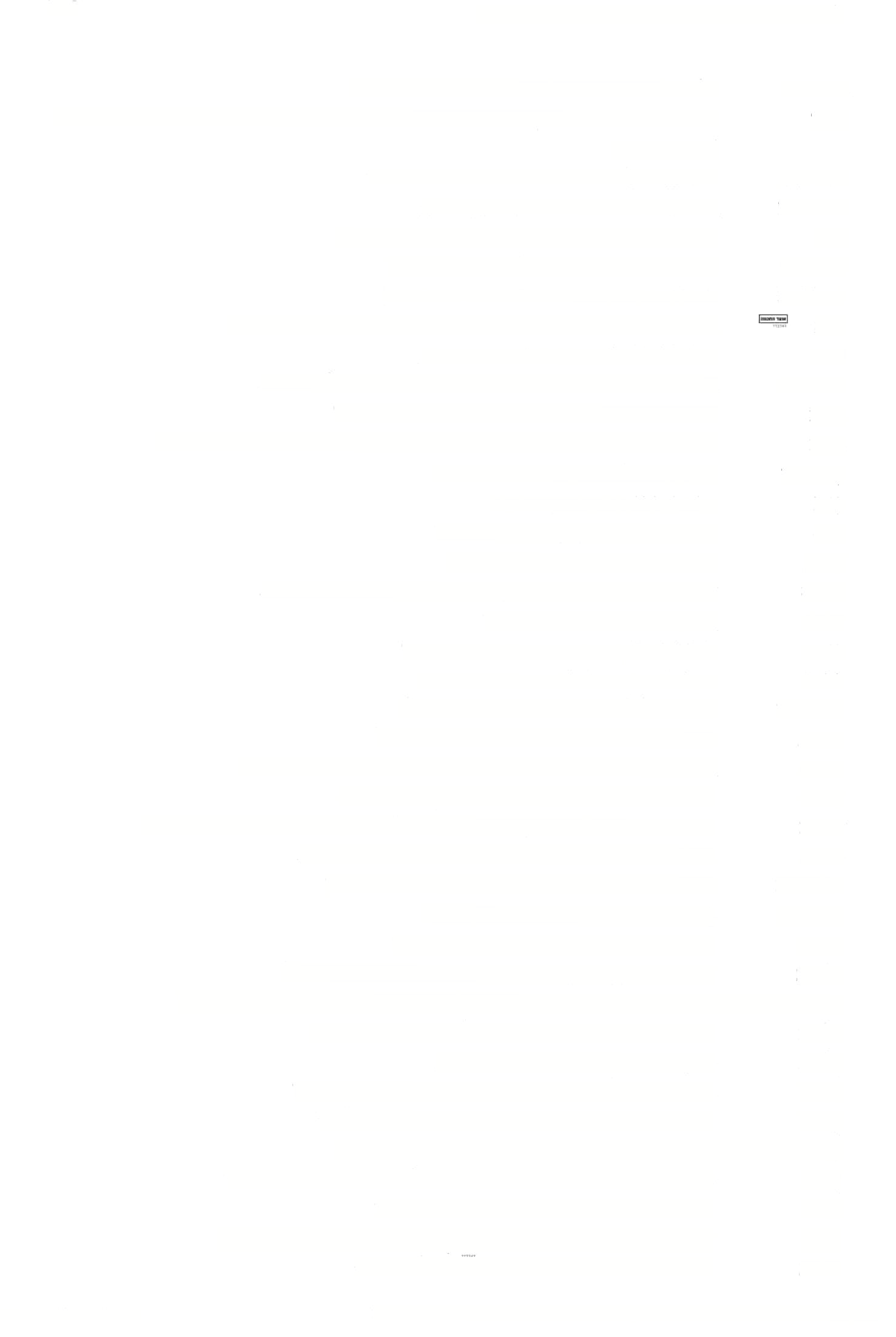 פט סע״ב צא א צא סע״ב צא סע״ב צג א צה סע״ב צה סע״ב צו א צח ב 
צט סע״א קב ב 
קב ב 
קו רע״ב קוב 
קי א 
קיא א 
קיא א 
קיב א 
קיב א 
קטז א 
קב רע״ב קכא ב 
קכב א 
קכג א 
קכג ב 
קכח ב 
קל סע״ב קל סע״ב קלא א 
קלא ב 
קלב רע״א קלג א 
קלג ב 
קלג ב 
קלג ב 
קלג סע״ב קלו א 
קלו א 
קלז א 
קלז ב הודפס מאוצר החכמה מילון ארמי עברי לתלמוד בבלי / מלמד, עזרא ציון בן רחמים )עמוד 534( 113141 תיקוני טעויות דפוס — מס׳ בבא־בתרא דת״ק סבר מדשתיק קנינהו - מ׳: קננהי, וצ״ל: קננהו ב״ד בתר בית דינא לא דייקי בית דינא בתר עדים - כי״י: בי דינא שויוהו רבנן )כ ״פ( - מ׳ ה׳ וד״ו בכולם: שויוה 
אמר רב חסדא ולדידי בנתן עדיפן לי  - מ׳ פ׳ וח: ברתא עדיפא לי 
שאני התם דרפוי מרפיאן בידייהו- כי״י ורשב״ם: דרפויי מרפו 
אאבולי ואאסטרוגי )כ״פ( -כי״י: איסטרטיגי 
אתו אחי תבעוהו בדינא  - ה׳ וד״ן: תבעוה 
אע״ג דלא פריש כמו דפריש דמי  - כי״י ועוד: כמאן דפריש 
רב יהודה ורב פפי אמרי אפי׳ עציצא דהרסנא  - מ׳ ה- ע׳: אציצא 
רב אשי נסביה לבריה - ה׳ ועוד: אנסביה 
עתיר סלעים  - n׳: עתיר סלעין 
דלא שחקי ליה מרגניתא... ואשקיה - ר׳: שחקו, מ׳: ואשקייה אמרה ליה מן יהיב לן — כי"י  ךך//יי מאן 
אף יחסין וירת - ה׳: ויירש, וצ״ל: ויירח 
וזימנין אמר רב יהודה אמר רב  - כל כי״י: זימנין 
ולודי איסור דהלין זוזי דרב מרי נינהו - מ׳ ה׳ ר׳: דהני זוזי 
הוה לה מלוגא דשטראי  - ה׳; דשטרי 
ומגו מרעיה איפטר לבית עולמיה - ם׳ ח־׳: לבי עולמיה 
לקיימו שטרייהו ולוקמו בנכסי -צ״ל: ליקיימו, ה׳: ולוקמוה 
אי כתיש אמר להו ליברי - מ׳: אבריוה 
אמרו ליה קרוביה זיל - מ׳: קריבי׳ 
זיל אכול תמרי ושדי ביה קשייתא בי רבא - כל כי״י לי׳ "ביה" 
א״ל קרוביה לקוחות אגמרוהו - צ״ל: קריביה )מ׳ ה׳ לי׳(, ה׳ וד״ו: אגמרוה ולירתינהו לאחוה מן אבוה  - ה׳: ולורתינהו 
לירתיה לאמיה בקבריה  - מ׳: לירת׳ )= לירתה( 
נכסי דבר סיסין מזבנינא לך - מ׳ ה׳: מזביננא לך 
ההוא מקושר דקאתא לקמיה דר׳ - כי״י: דאתא 
ולשהייה א״ר ירמיה - ח׳: נשהייה 
וילמא עבורי עברוהו והדר אוקמוהו - ה׳ ח־״ו: עברוה, ה׳: אוקמוה 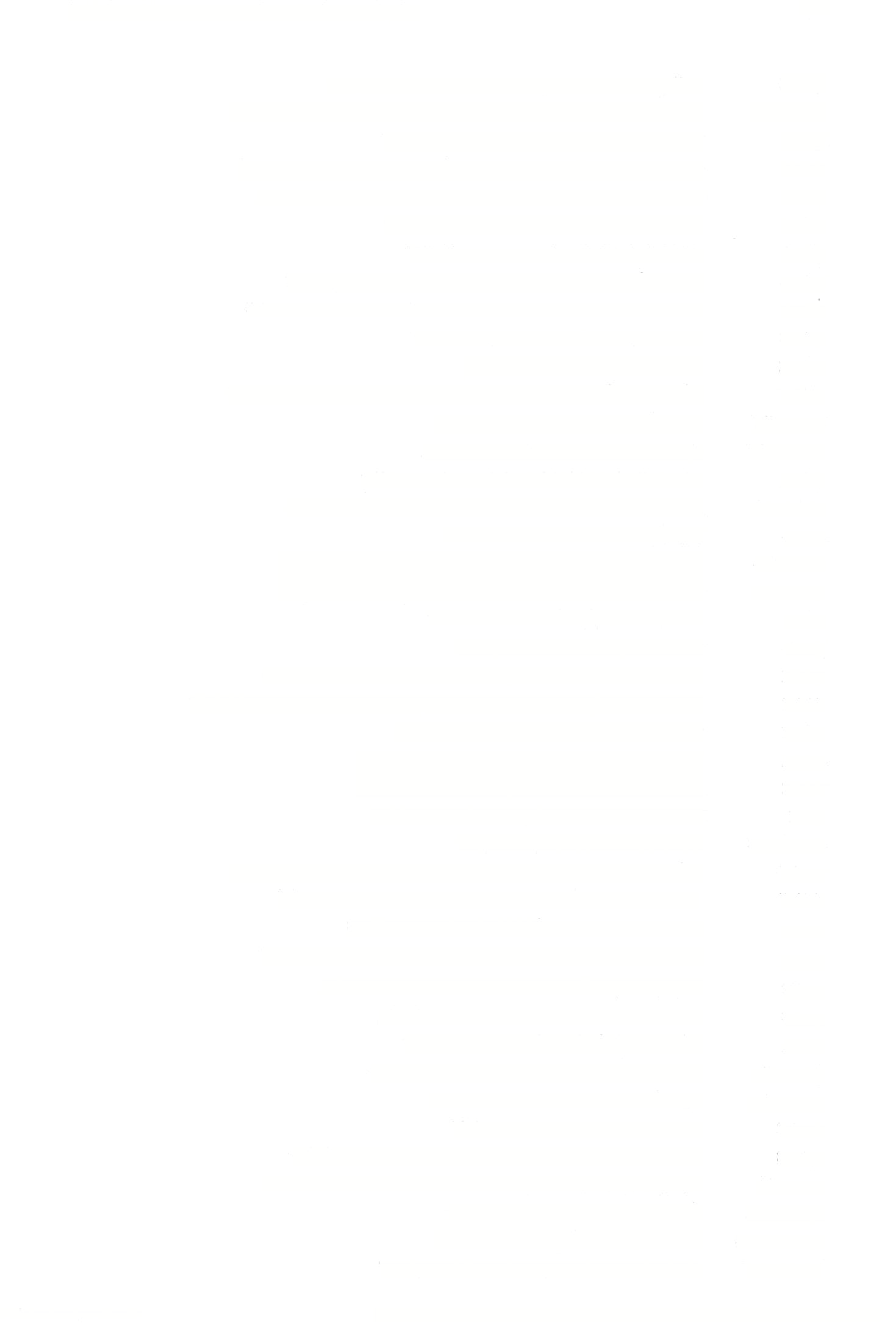 519 קלח א קלח סע״ב קלט ב קמאא קמב א קמגא קמד א קמז־א קמדא קמדא קמה ב קמו  א 
קמו רע״ב קמח סע״ב קמט א קמט סע״א קנא א 
קנג סע״א קבד רע״ב קנה ב 
קנה ב 
קנה ב 
קנה ב 
קנט ב קנט ב קנט ב קטב 
קסד סע״א קסדב האי מאן דבעי למחוי חתימות ידיה - ה׳ ח וד״פ : דמחוי ההוא בזבינא דאתא לקמיה דאביי - ע׳: בזבנא אמר ליה ניחוי לי מר חתימות ידיה - מ׳: לחזי, וצ״ל: נחוי א א א קסז קסז קסז א״ל מ״ט רויח ליה עלמא להאי וי״ו  - מ׳ ה׳: רווח ליה דרב אחא בר אדא דרתית ידיה - ר׳: דמירתת 
דלמא אזילך למתא אחריתא- מ׳: אחריתי 
אתיא לקמיה ההיא איתתא  - מ׳: את׳, ה׳: אתאי 
אמר לה איברא אנת הות  - מ׳ ה׳: הוית 
שדיוהו רבנן אאשה  - מ׳ ה׳: שדיוה 
לא ניחא לי דתהוי זכותך גבי זכותי - מ׳ ויד רמ״ה: זכותאי מתניתא לא מיתרצא אלא כדמתרצא מר  - ד״ו: כי דתרצא מר לא בזמניה כתבניה  - ם׳ ה׳: כתבנוה 
א״ל רבנן תקוני תקיני - מ׳ ה׳: תקינו 
אי ידעיתו יומא דקניתו ביה  - תוס׳: דאקניתו קסזא קסזא קסזב קסז סע״ב קסח רע״א קסח א 
קסת א 
קע רע״א קעא סע״ב קע״ב רע״א קעב רע״א הודפס מאוצר החכמה 113141 מילון ארמי עברי לתלמוד בבלי / מלמד, עזרא ציון בן רחמים )עמוד 535( 520 תיקוני טעויות דפוס — מס׳ ב״ב־ סנהדרין ואמר שויה ניהלי תרי  - ה׳ ח־״ח: שויוה כי היכי דניפגם שטריה - כי״י: דליפגום 
דשמטו מהדדי )ג״ס( - מ׳: דשמטי 
אימא מיזדהר זהירי - כל כי״י: מיזהר 
דבעינן למיזף מיוסף בן שמעון חברי  - מ׳: דבעיב/ חבראי 
ובתר דכתבי וחתמי ליה נקיטא ליה  - ח׳ ר׳: נקיט 
אר״ה מנין לערב דמשתעבד  - מ׳: שמשתעבד 
גמר ומשתעבד נפשיה - כי״י: ומשעבד 
קסבר נכסיה דבר איניש אינון מערבין יתיה - מ׳ ה׳ ורשב״ם: ערבין ביה 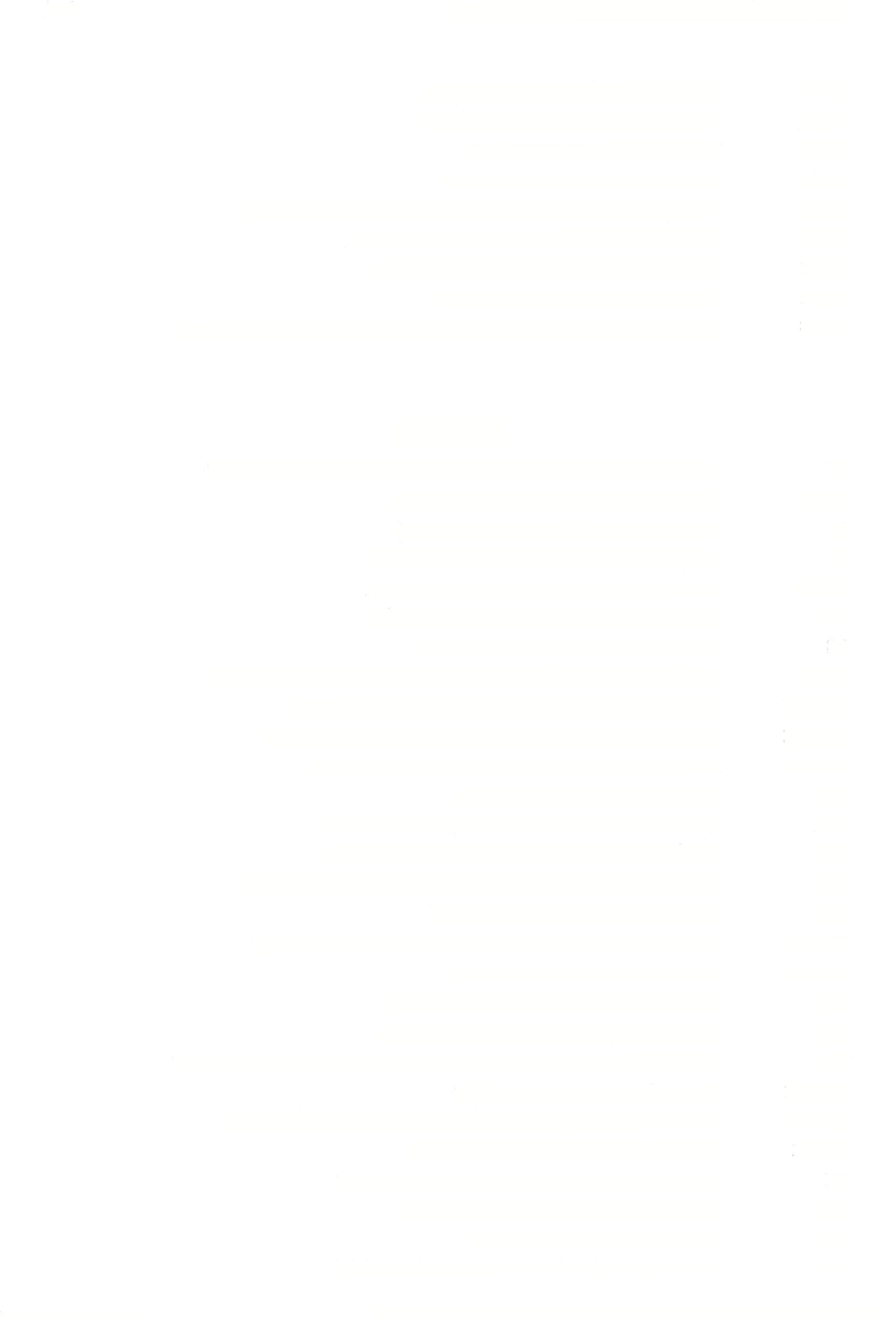 סנהדרין וסוגיין דעלמא כחד מינייהו - ח׳ וע׳: וסוגיא דשמעתא כחד מינייהו כי הוה אתו לקמיה דרב הונא - מ׳: הוו אתו אפותיא דספסירא שכיבן  - מ׳ שט׳: שכיבנן אפיקו לי מאני חנותאי - מ׳ שט׳ ואה״ת: חנואתי אי צייתא צייתא - ד״ו: ציית/ כי״י וע״י: צייתת ואי לא אזלינא וגמירנא - מ׳ ואה" ת: אזילנא ואתו עדי אחריני - מ׳: ואתו עדי׳ אחרי׳ לא ליקדשא וממילא לעבר - מ׳ ורש"׳: לא ליקדשיה וממילא מיעבר דגוזליא רכיכין ואימריא דערקין - ח׳ פ׳ ועוד: דעדקין 
מאי איכא בין תקיפאי קדמאי - כי״י ור״ח ח־ש״י: תקיפי קמאי 
לאפרושי מעשרא ממעטנא דזיתא  - ח׳: ממעטני זיתיא 
שלומכון יסגא )ג״פ( - מ׳: שלמכון 
לאפרושי מעשרא מעומרי שיבליא  - ד״ו: שובליא 
דגוזליא רכיכין ואימריא ערקין  - מ׳ פ׳ ועוד: דעדקין 
ושפרא מילתא באנפאי - ח׳ וד״ו: ושפר׳ )= ושפרת(, כחו בע״א 
דילמא בתר דעברוהו - מ׳: דעבדוה 
בידא ממש סמכין ליה א״ל סמכין ליה בשמא  - מ׳ ורש״י: סמכי 
נשתכחו ניגרוסינהו - מ׳: נגרסינהו 
לא מחמיסין ולא מטורמיסין - מ׳: מטרמיסין 
כל כמה דשבקה להו )ב״פ( - כי״י וד״י: שבקת 
קאי הוא ואזיל ומעיינינא ליה אנן  - ד״ו: ומעיינינ/ כי״י ורש״י: ומעיינינן ארעוותא סמוך... סמוך - מ׳: סמכו 
איסתיועי הוא דאיסתייעא מילתייהו - רש״י: )הוא ד(מסתייעא 
מטה אעולי ואפוקי בבזיוני - ק׳: בביזייני 
תפסח ועזה בהדי הדדי הוו יתבר- כי״י: הוו קיימין 
שקלתה מיכל למיטרפסה  - ע״י: למטרפסה 
כמאן שתי כהנא חמרא־מ׳: שתו 
בסורא מתני הכי בפומבדיתא מתני הכי  - מ׳: מתנו קעב א קעב א קעגא קעג א קעג א קעג א קעג ב קעג ב קעד א ו א ו סע״ב ז א ז ב ח רע״א ח א י א י רע״ב יא סע״א יא רע״ב יא רע״ב יא ב יא ב יא ב יא ב יא ב יג סע״ב חג סע״ב יד א 
טו א 
יח ב 
יח סע״ב יח סע״ב כ רע״ב 
כ ב 
כא א כבב 
כד ב הודפס מאוצר החכמה מילון ארמי עברי לתלמוד בבלי / מלמד, עזרא ציון בן רחמים )עמוד 536( 113141 - מס׳ סנהדרין תיקוני טעויות רפוס 521 וחד אמר לדידי אוזפי בריביתא - ד״ו ח־״ח: אוזפן הכא תרגומה אי תקדמיה יונך  - מ׳ ור״ח: תרגימו 
ואנא ידענא לנקושי טפי - פ׳: ידענא דנקישנא טפי 
ומיגנזו כולי עלמא - מ׳ ופ׳: ומיגזו                                   !=! פגע בהו ריש לקיש איטפיל בהדייהו — מ׳: איטפל ורבנן אחושבנייהו סמוך  - מ׳: סמי/ וצ״ל: סמכו אמרו ליה משירייתך היכא - ע׳ ורש״י: משרייתך 
 דהא לא אכרזינן - מ׳: אכריזנן 
והא קא משמתינא להו  - ד״ו: משמתינ/ ח׳: משמתינן 
 דהוי חתימי עלה  - מ׳: דהוו 
א״ל זיל קניה בעדי מסירה - רש״י: קנייה 
סהדי שקרי אאוגרייהו זילי  - רש״י: אאגורייהו 
 אתו תבעוהו לדינא - מ׳: תבעו/ ר״ח: תבעוה 
 אמר לנא כתבו וחתמו והבו ליה  - מ׳: וחתימו 
 אתון נמי לא שלמיתון - מ׳ פ׳: משלמתון, וצ״ל: משלמיתון 
 אמר ליה לימא איזו  - ק׳ גל׳: איזי 
 שמע מינה גברא רבה כיון דסמיך סמיך - כי״י: כיון דאסתמיך אסתמיך היכא דלא מכחשו אהדדי - n׳: מכחשי 
ההוא ינוקא דתבעוהו לדינא - ד״ו ור״ח: דתכעוה 
 ובבבל לא דיינו דיני קנסות - מ׳: לא דייני 
טימא את הטהור דאגעי ביה שרץ - מ׳: דאגע 
ר׳ יוחנן סתמא אחריתא אשכח  - ד״ו: אחריתי, n׳: אחרינ׳ 
 האידנא הוה חריכא קטין שקיה - ע״י ויל׳ כ״י: קטינא חריך שקיה 
 הרהרו בלבייהו ועבדו תשובה - n׳; הרהור 
 תמני מאה וחמשין ותרתין הוו  - מ׳: ותרתי 
 אייתי חבושי שדינהו בארבילא - מ׳: שרנ׳ )= שדג׳ = שדנהו( בארבלא  מפלגך לתתאי דאהורמיז - כי״י: דאהורמין 
 דמהלינן לא מצינן מיהוי כוותייכו - צ״ל )כהצעת אפש׳ץ דמהילינן 
מאי רבותייהו אתון נמי ערביתו בהדן - אה" ת: רבותייכו, צ״ל: עריביתו מהו דתימא הא בגילוייא קאי וזהרורי בעלמא  - ע׳: בגלוהי, וזהרורא 
 אמר אביי תרגומה -מ׳: תרגמה 
כסופי הוא דקא מיכסיף נפשיה - מ׳; מכסיף 
 אשבוחי משבח נפשיה  - צ״ל: שבוחי 
 לא ניתי אחריתי ומיקטליה - ק׳: וניקטליה 
 אר״פ תרגומה מפעם שניה ואילך  - מ׳: תרגמה 
ושמואל אמר סרבלא דצריפא - ע׳ : צריפא 
 כי ההוא מעשה דבעיא מיכסא - ת׳: מכס/ פ׳ ק׳ רע׳: מוכסא 
 דאימיצריךקאמינא-ת׳:אצטרי׳ 
לייקרו ביך ישראל  - מ׳: ליתיקרו 
 ודילמא לאיקיומא ויהי נא פי שנים  - ד״ו ואה״ת: לאיקיומי 
 וליתקון ארבע קברות - מ׳ ורש״י: וליתקיו 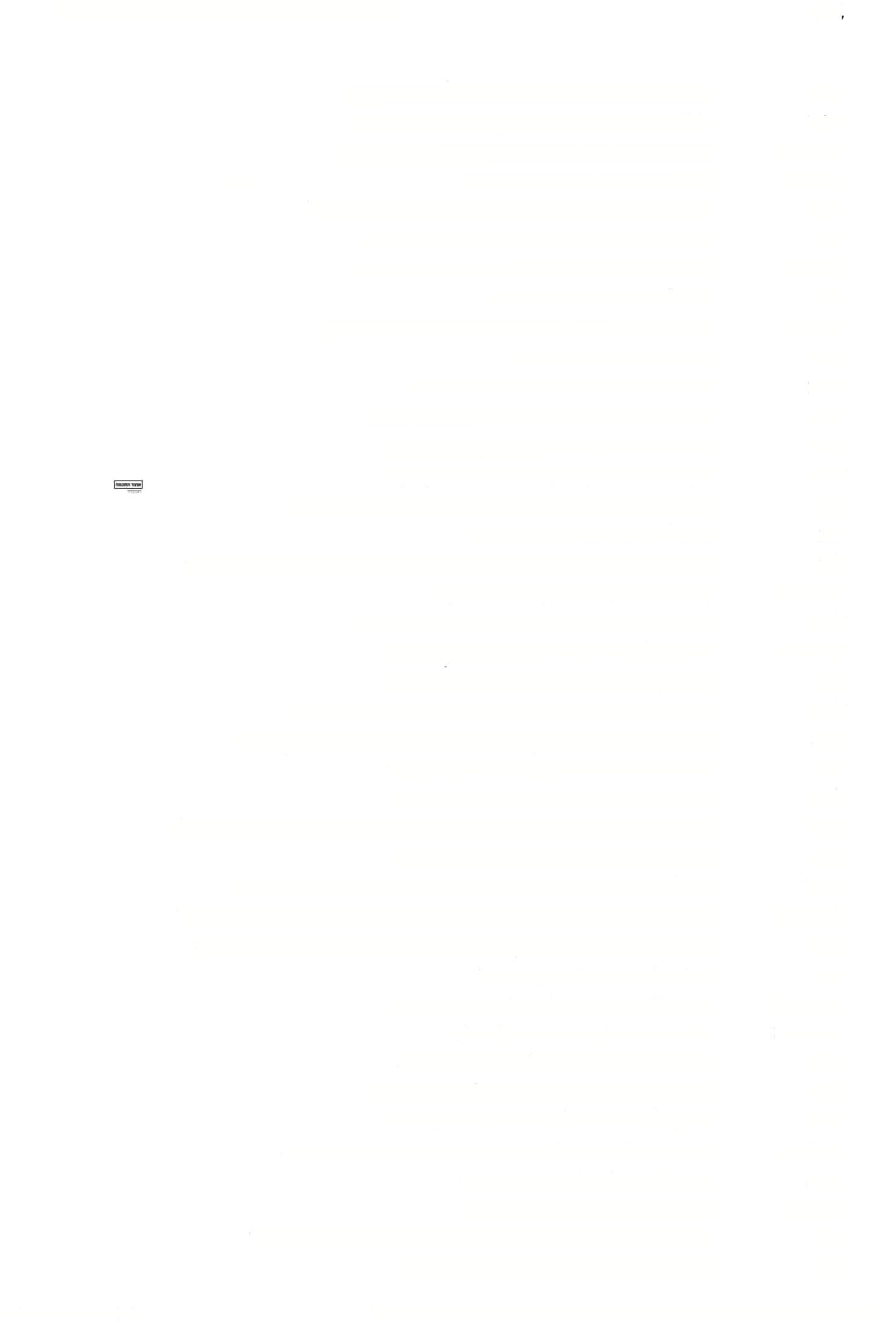 כה א כה א כה רע״ב כו רע״א כו א 
כו א 
כו רע״ב כוב 
כו סע״ב כחב 
כת ב 
כט א 
כט ב 
כט ב 
ל א 
ל ב 
ל ב 
לא רע״א לא א 
לא סע״ב לג ב 
לד ב 
לז א 
לז א 
לח א 
לט א 
לט א 
לט א 
לט סע״א מב א מבא 
מב סע״א מב סע״א מג א 
מג א 
מד א 
מד סע״ב מה ב 
מו סע״ב מז א 
מז א הודפס מאוצר החכמה מילון ארמי עברי לתלמוד בבלי / מלמד, עזרא ציון בן רחמים )עמוד 537( 113141 522 - מס׳ סנהדרין תיקוני טעויות דפוס אבילות מאימתי קא מתחלת  - ד״ו: מתחל/  מ׳ : קמתחל׳  )=קמתחלא( אי קטלית ליה קבול לטותיה - אה״ת: קטלת, ח׳ ואה״ת: קביל תהא לוטא ולא תהא לאטא  - אה״ת וע״י: ליטא, ק- פ׳: לטא 
מדקא מפליג ר״ש  - מ׳:  פליג 
איהודאישתריאליה... כיוןדלאאשתריא-רז׳:אשתרי 
כי היכי דלישרוף לעגל - פ׳: לישתריף 
וליגמור חייבי מיתות ב״ד - מ׳: וליגמרו 
המשתוה לבהמתו תיתסר ומקטלא  - מ׳ ק׳ ודש״י: וניקטלה דמפיק ד״ך ועייל סך  - מ׳: ומעייל 
אר״נ דקראו לה רביתא דפלניא - רז׳ ק׳ : מדקראו 
ולמה לי למשני בסיני - מ׳ פ׳: למיכתב בסיני 
הני נמי לא איתני הני איתני - פ׳ ורש״י: איתנו 
א״ל יאו־וד נאלא - ע׳: ירור 
וקליא להיכלא - מ׳ ויל׳ שלח: וקלייה 
 דלא איגרי איניש בקרובתיה  - רז׳: בקרובת/ וצ״ל: בקריבתיה וכסיוה באברא דשייף קליה - רז׳ ררש״י: דשאיף 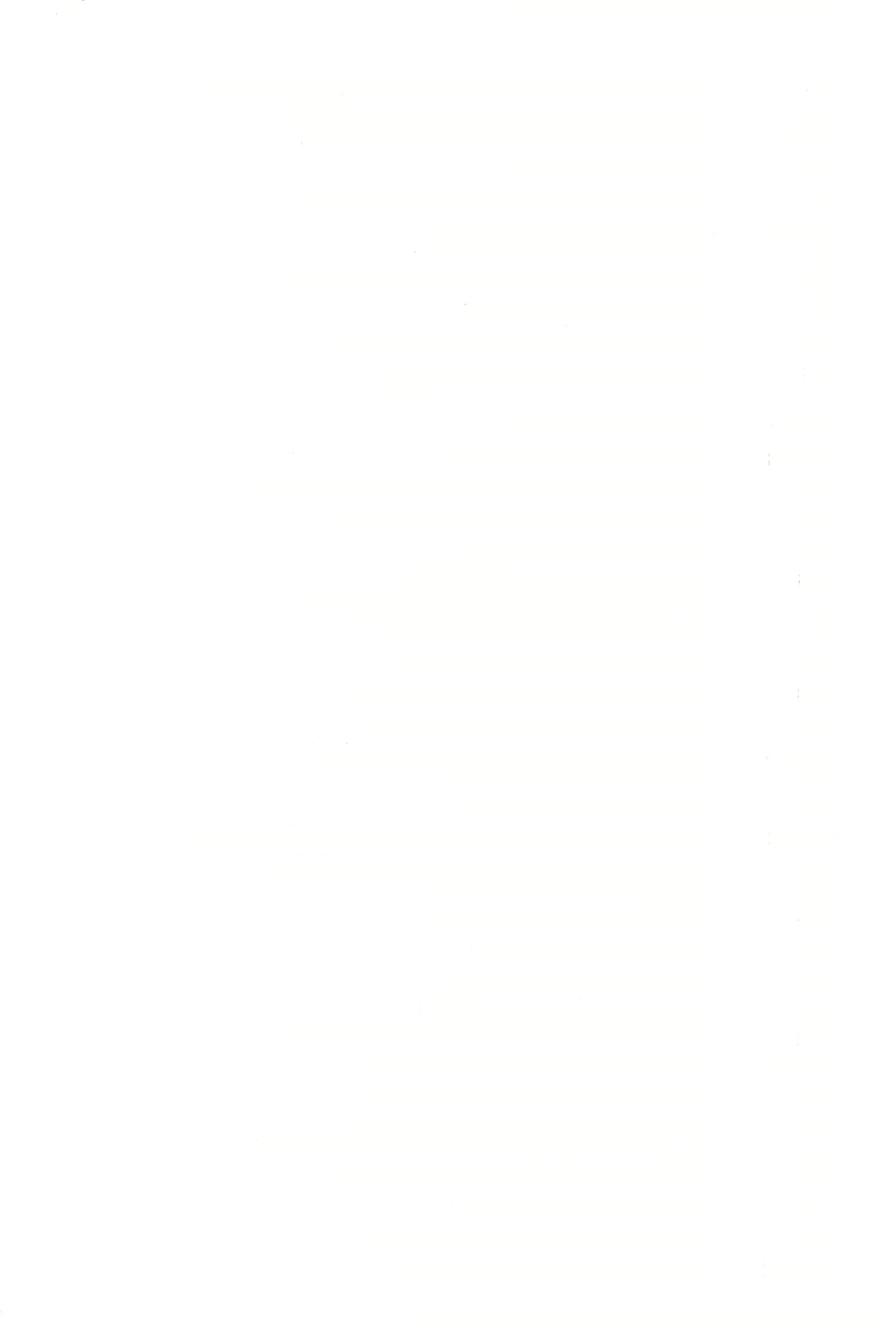 אע״ג דמיכוין לביזוי - מ׳:  לבזוייה אמר להו איזיל אישקלה  - ח׳ ורש״י: אשקלה 
מן חבריא את הדר לעפריך - יל׳ ויד רנז״ה: תוב לעפריך 
פשר וקם גמלא דוסקניתא  - ט׳: דאוסקניתא 
אמר להו אשקין מיא - אוז״ת וע״י: אשקיון 
אי אזלינא קאי לאפאי - ד״ח, מ׳ ורש״י: אזילנא 
כי אוקמינא רחמנא ברשותיה - וז׳ ק׳: אוקמינהו 
דקאי בתרי עיברי דנהרא  - ח׳ ורש״י תרי עברי נהרא אבלמיטרחומיגראגורי-מ׳:אגירי 
ליקטיל ולא לקטליה - מ׳:  ליקטול 
ההוא גברא דמצמצמא לחיותה דחבריה  - מ׳: דצימצמ׳ )וצ״ל: דצמצמא( דבעידנא דשדייה ביה מיפסק פיסקיה גיריה - מ׳: מיפסק פסיקי 
ורבנן נמי לילפי ממקושש  - מ׳: לילפו 
קברה והדר נבוג )ב״פ( - מ׳ ויל׳: נביג 
שגרתלתנורא-אה״ת:שגרתיה 
נשייהו ודאי לא מיפקרי - מ׳: מפקרי 
מאי בעיא גפתה לאמה  - אה״ת: גייפתא 
לישבקיה דליקטול בידי שמים  - מ׳: וליקטלי׳ בידי שמים 
עידי מכירה נמי ליקטליה - מ׳ פ׳ והב״זז: לקטלו 
יהבו ביה רבנן עינייהון - מ׳ גל׳ ואה״ת: עינייהו 
ופשיטנא לעקמותך מינך - כי״י ועי׳: לעקמומיתך 
 דלא לימרו בזכותיה איתנצל - אה״ת: איתצול, וצ״ל: איתנצול 
כי אתו לגבה שדרתנהו - מ׳ אה״ת וע״י: שדרתינהו 
אחתיוהושדינהו-רז׳פ׳:אייתינהו 
יהושע כה״ג איחרוכי מאניה - אה״ת: איחרכו 
אוקדו יבישי לרטיבא - אה״ת ויל׳: אוקידו מז ב מח ב 
מט רע״א מט ב 
נא א 
נב סע״א נה א 
נה א 
נו ב 
נח ב 
נט א 
נט רע״ב נט סע״ב סד רע״א סד א 
סד א סד א סד א סה סע״ב סז ב סז ב עב א עב א עב סע״ב עגא עד ב עו סע״ב עז ב עח ב פב א פבא פב א פב ב פב ב פו רע״ב פח ב צא א צג א צג א צג א צג א צג סע״א הודפס מאוצר החכמה מילון ארמי עברי לתלמוד בבלי / מלמד, עזרא ציון בן רחמים )עמוד 558( 115141 תיקוני טעויות דפוס — מס׳ סנהדרין חלש דעתיה ואיקניא ביה - מ׳ ואה״ת: ואיקני להיכא אגלי להו  - רז׳ ואה״ת: אגלינהו 
האי רישנא להאי פרדשנא - ע׳ אה״ת ויל׳: דישנא 
אורחא דבעא לסגויי בעשרה יומא סגא - מ׳: יומי סגי 
שדי ליה ביסתרקי - מ׳ ואה״ת: שד׳ )= שדא( 
דעלה ארגישית כל משיריתי - מ׳ ואה״ת: משרייתי 
למחר אייתי לי כל חד וחד מינייכו גולמו הרג - מ׳: איתו, וצ״ל: גילמוהרג יומא חד נפק לשכור בזאי - פ׳ ע״י ויל׳: שפר בזאי, וצ״ל: שכרבאזי 
אתא יוגה איטריף קמיה  - מ׳: אטריף 
בר ברך קירא ליזבון - ט״י: ליזבין 
זיל אשתכח לערפה אימיך - אה״ת ויל׳: תשכח 
כיון שהרהר בדעתיה למיהדר )ד״ו( - פ׳ אה״ת ח־״ח: דהרהר 
ויהבו ליה מספרתא  - ק׳ ואה״ת מספרא 
איתלי ביה נורא  - ט״י: אתלי 
גרירתיה לארמאה שפיר ליה - רז׳ פ׳ ואה״ת: גרידתיה, אה״ת: שפר )ליה( פש ליה חד נרגא אתא מחייה בקופא - מ׳ ואה״ת: בקופיה 
א״ל אייתי ואגסי אי מדמו כסי ולא אידמו - כי״י: נסי ולא אידמו 
סריקנא לכו לבשרייכו במסרוקא דפרזלא  - אה״ת: בססרוקא 
שדר פורטיתא לביתיה ואיתגייר - ע׳ רק׳:  פירטא 
שלח להו בקריבה הוא ואתי )ד״ח(  - ד״ן: בקריבא 
דאי הוו יהבי ליה כל חללי דעלמא  - מ׳ ואה"ת : חללי עלמא 
והוו לי תרתין בנין... שכיבו ליה תרתין בנין  - רז׳ ואה״ת: תרי 
אישדר ליה סוסיא ברקא  - רז׳ ואה״ת: אשדר 
א״ל מי אית לך בר תיור גווני  - ט׳: כאר היזאר גווני 
יתיב ביני עניי סובלי חלאים - ט׳: ביני סקבני 
וכולן שרו ואסירי בחד זימנא  - מ׳; וכולם שארו, מ׳ דאה״ת: ואסרו 
שקורי קא שקר בי - כי״י: )קא( שקר בי 
דאיתיב בטולא דכופיתא - אה״ת: דכופתא 
אי מן מתיא הוא - מ׳: מיתי' 
דלא איבעי להו לרחקה - מ׳: לרחוק׳ 
א״ל תחזו דקא אסרנא - רז׳ רק׳: תו חזו 
 השתא כביעתא דצילצלא - ט׳: דצוצלתא 
 לא תינטוש גילדנא מאודניה - ט׳ : תנשוט 
ואיכול ביה תרתין גריצין - רז׳ ואה״ת: גריצים 
דגברי גיברין קטל - מ׳ ואה״ת: דגברין גיברין 
עבדקן סכסן  - כי״י וד״י: סכים 
ואי יתיבנא מורד במלכות הואי  - רז׳ ואה״ת. הוא 
 אלא למינסינהו הוא דקא בעי - אה״ת ויל׳ כ״י: לנסויינכו 
 אי קבליתו למימריה - כי״י רד״י לי׳ גת״א, ט״י: מקבליתו 
חברך וחבירי דאבוך קרית לן  - אה״ת: וחברא דאבוך 
 הות נקיטנא בשיפולי גלימא - מ׳: הוית נקטת 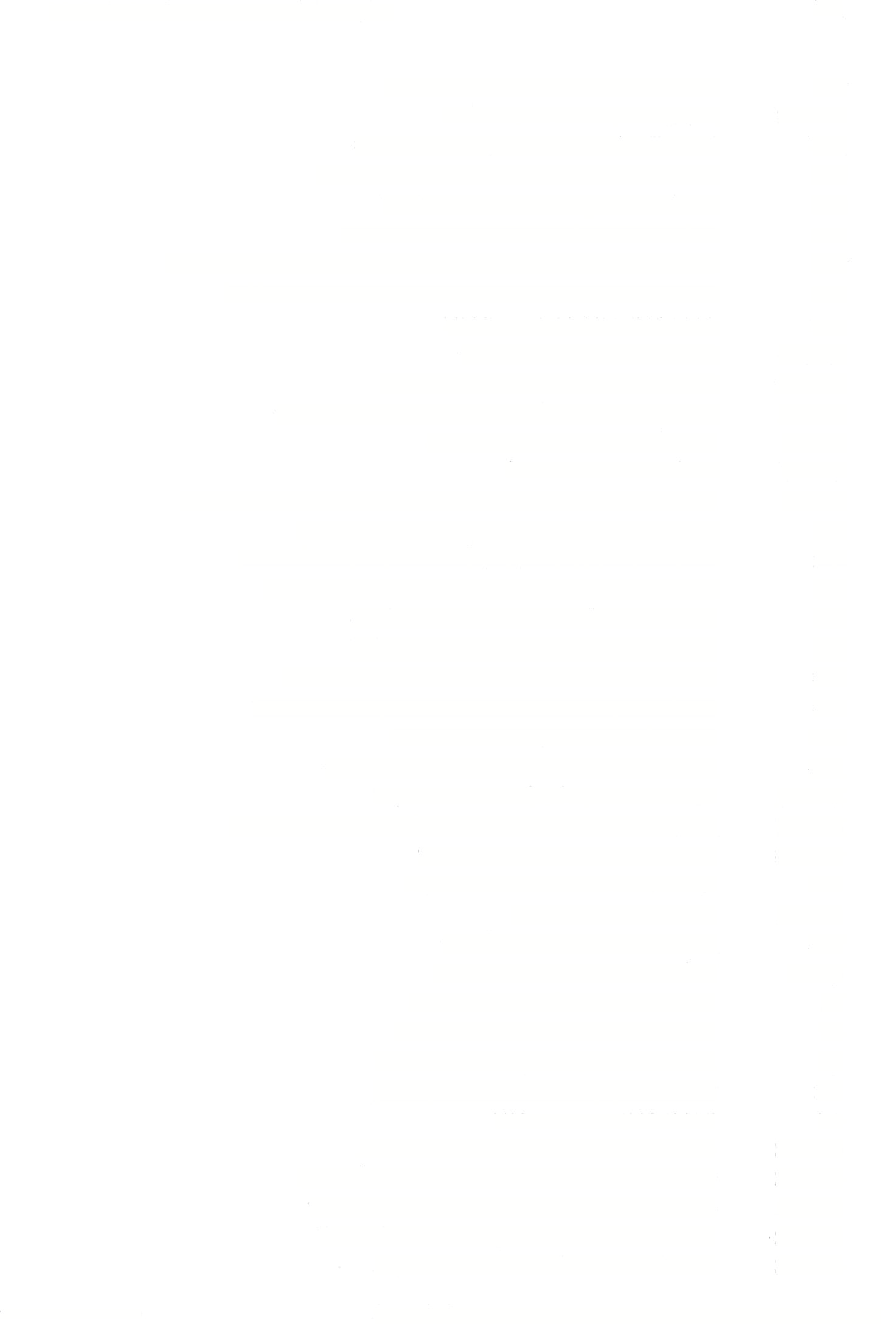 523 צג ב צד סע״א צד ב 
צה א 
צה א 
צה א 
צה א 
צה א 
צה א 
צה סע״א צה סע״ב צה רע״ב צו רע״א צו רע״א צו רע״א צו ב 
צו ב 
צו ב 
צו ב 
צו ב 
צז א 
צז א 
צח א 
צח א 
צח סע״א צח סע״א צח סע״א צח ב 
צח סע״ב צט ב 
ק רע״א 
ק א 
קב 
ק ב ק ב ק ב 
קא סע״ב קא סע״ב קא סע״ב קב רע״ב קב רע״ב הודפס מאוצר החכמה 113141 מילון ארמי עברי לתלמוד בבלי / מלמד, עזרא ציון בן רחמים )עמוד 539( 524 - מס׳ סנהדרין תיקוני טעויות דפוס דאמרי אינשי בכיי ליה למר ולא ידע - מ׳ ואה״ת: בכו ליה תמן קולבא רעיא קולתיה תלא  - מ׳ ע׳ ח־"ו : קולבאי 
מלכא הוא ולא איכשר לזלזולי ביה - כי״י וד״י: ולא איפשר 
כרכה בשיראי ואותבה בסיפתא  - מ׳ ואה״ת: בסיפטא 
הלא אנכי אתונך לטעינא בעלמא  - אה״ת )בעב׳(: לטעינה 
מכאן ואילך משעבדי שיעבודי - מ׳ ואה״ת: שעבודי 
גמלא אזלא למיבעי קרני אודני דהוו ליה גזיזן מיניה - כי״י ואה״ת: אוני, פ׳: גזינהו מסגני ושילטי - אה״ת וט״י: ושליטי 
ואת לא מינסית לי  - מ׳ ואה״ת: מינסת לי 
דלדידהו לא הודעתינהו - אה״ת: אודעתינהו 
פתקה לחלתא איגליה וחזייה - אה״ת: איגלייא 
דאי בעיא למכפייה ליצרי הוה כייפינא - מ׳: דאי בעיי, הוה כפינ׳ 
שביק לך )ב״פ( - n׳: שביק לן 
לא צבי לקבולי מיניה - מ׳ ואה״ת: צבא 
ועיניא רבתי דבירם - כי״י ואה״ת: ועינא, ד״ו: ועינה 
אריא אישתא זינתיה... זינא אישתא  - אה״ת: זיינא, מ׳ וד״ו: זנתיה 
אשכחיניה אבא דגני - מ׳ פ׳ ואה״ת: אשכחיה 
אתון היכי עבידיתו - אה״ת: עבדיתו 
שרינהו לסיפטיה ושקלו  - מ׳ וד״י: שדינהו 
ומלנהו עפרא  - מ׳: ומלונהו 
שקלי אינהואמטולהתם־נז׳: שקלו 
אחתרין ההיא ליליא - מ׳ וט״י: איחתרן 
שפעי מרזבי דציפורי - אה״ת וט״י: שפעו 
 דאית ליה חד תורא מרעי - אה״ת וט״י: נרעי 
הבו ליה תורי למרעיה - ח׳: יהבו, ח׳ אה״ת וט״י: למרעי 
 דהוה ליה תורא דליבני  - כי״י: דהוה רמי ליבני 
יהבה ניהליה דניעברה - צ״ל: הבה ניהליה דנעברה 
איתרמי התם פדיוה... פדיוהי איהו לדיינא - מ׳: פדעוה, פדעיה 
וריפתא לא הוו ממטי ליה  - מ׳ אה״ת: לא ממטו 
כי הוה מית אתי כל חד  - מ׳ אה״ת: כי הוה מאית 
הכי אתני בינייהו... לשלח דלימא-צ״ל: אתנו, פ׳ ורש״י: לשלחו 
א״ל לההוא [דיתיב] אתה זמנתן  - ח׳ גל׳: את, ע״י: אזמנתן 
א״ל תוב דאנא מצילנא לך - ח׳ ואוז״ת: תיב 
אי אתו מעשר דשקילתו אתון - מ׳: אי אית מעשר ראשון דשקליתו אתו 
וכולהו אקלידי וקילפי דגילדא - פ׳ ואה״ת: וקופלי 
אילימא למבריה ממש  - מ׳ ואה״ת: למברייה 
אי הכי לפרוש פרושי - ח׳: ליפריש 
לא צריכא דתלי בסיבטא  - כי״י וט׳ והק׳: בסיכתא 
בעי רחמי והבו ליה אקלידא דמטרא  - פ׳: ויהבו ליה 
רגיל למיתי גביה - לי׳ כי״י ואה" ת 
איכסי׳ מיניה תלתא יומי  - מ׳: איכסי 
א״ל הא דקמן  - ח׳ ק׳: הא קמו 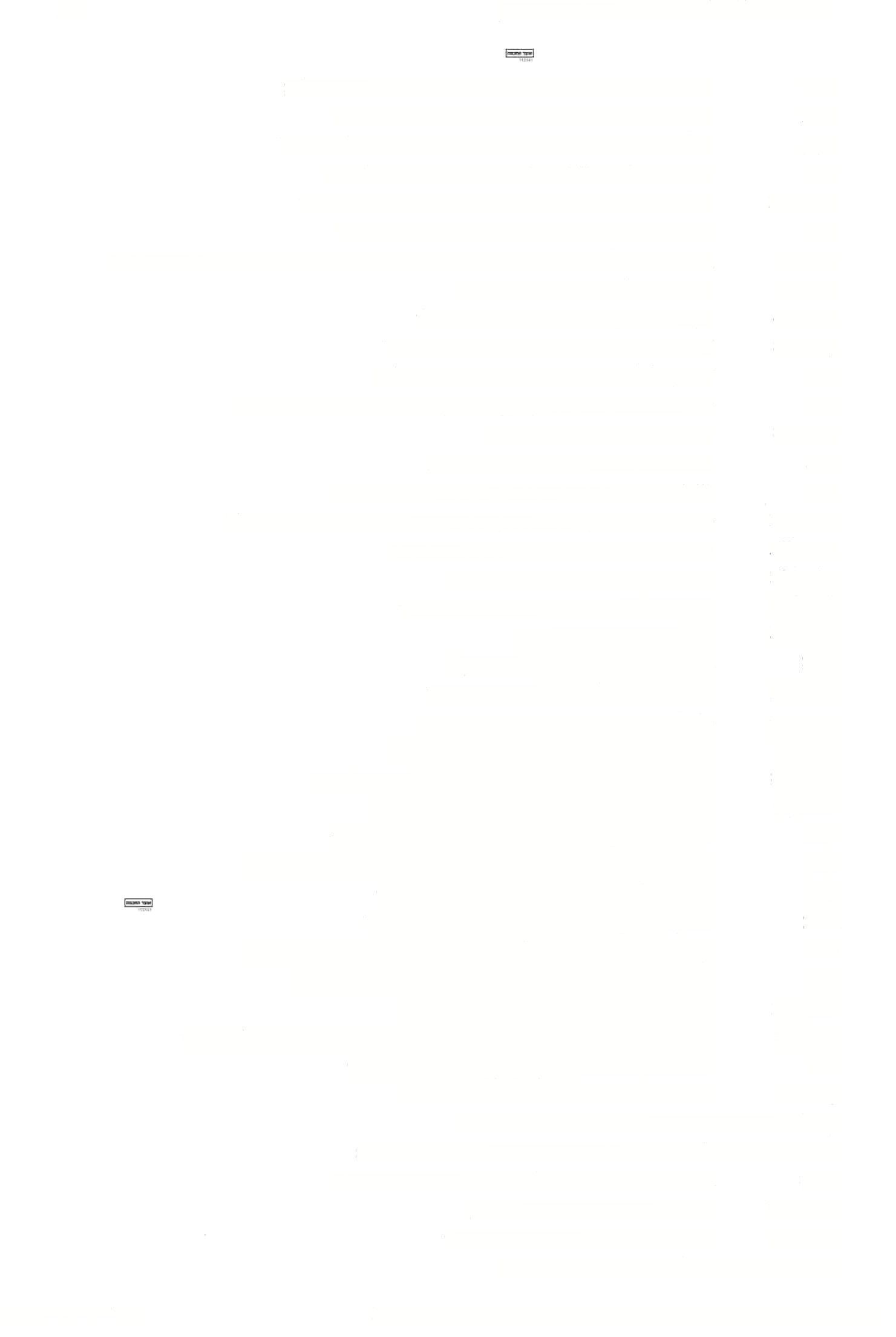 קג א קג א קד א קד א קה רע״ב קו א 
קו סע״א קו סע״א קז רע״א קז רע״א קז א 
קז א 
קז סע״א קז ב 
קח א 
קח סע״ב קח סע״ב קח סע״ב קט רע״א קט רע״א קט א 
קט סע״א קט סע״א קט סע״א קט סע״א קט רע״ב קט ב 
קט ב 
קט ב 
קט ב 
קט ב 
קט ב 
קט סע״ב קי רע״א קי א 
קי סע״א קיא סע״ב קיב סע״א קיג א 
קיג רע״ב קיג רע״ב קיג רע״ב הודפס מאוצר החכמה מילון ארמי עברי לתלמוד בבלי / מלמד, עזרא ציון בן רחמים )עמוד 540( 113141 תיקוני טעויות דפוס — מס׳ מכות- שבועות מכות דמיגו דאיהו לא נזדבן־ח׳: מזדבן אינהו נמי לא מיזבבו )ג״פ( - מ׳ ורש״י: מזדבני 
הא מיבעיא בעי לה ר״פ  - כי״י: מיבעא 
דאתאי סהדי ואישתקור - מ׳: דאייתי 
ורבנן היכי דיינו כשמואל - ד״ו: דייני 
הא דאתליע הא דלא אתליע... הא והא דלא אוזליע - מ׳ אה״ת וע׳י: אתלע ומחיה לגרמא, ומחיה לכבאסא - מ׳: ומחייה 
אמראבייפרוודהא-מ׳:פרוארה׳ 
טוביה חטא וזיגוד מנגיד - מ׳: מינגיד 
שכם נסיב ומבגאי גזיר  - מ■: גזר 
קפא תחומא בעא למישטפא לעלמא - מ׳ אה״ת וע״י: למישטפיה 
כתב שם אחספא שדי אתהומא  - מ׳: שד/  אה״ת: שדא 
אי הכי חייבי מיתות ב״ד נמי נגמרם - ד״ו: נגמ׳ ( = נגמר( 
ועוד לגמור מעיני מלעיני - מ׳: ליגמר 
אלא דכ״ע ודאי טובלו  - נז׳ ח־ש״י: טביל 
דעיילי ואפקי - ד״ו: דעיילי/ רש״י: דעייליה, מ׳: ואפקיה 
לאו דמיכסי בהדיה דאזיל - מ׳: דקמכסי ואזיל 
אי לאו דקילסך גברא רבה - מ׳: דקלסך 
ואם איתא משום הבערה לא מחייב - מ׳ והב״ח: לא ליחייב 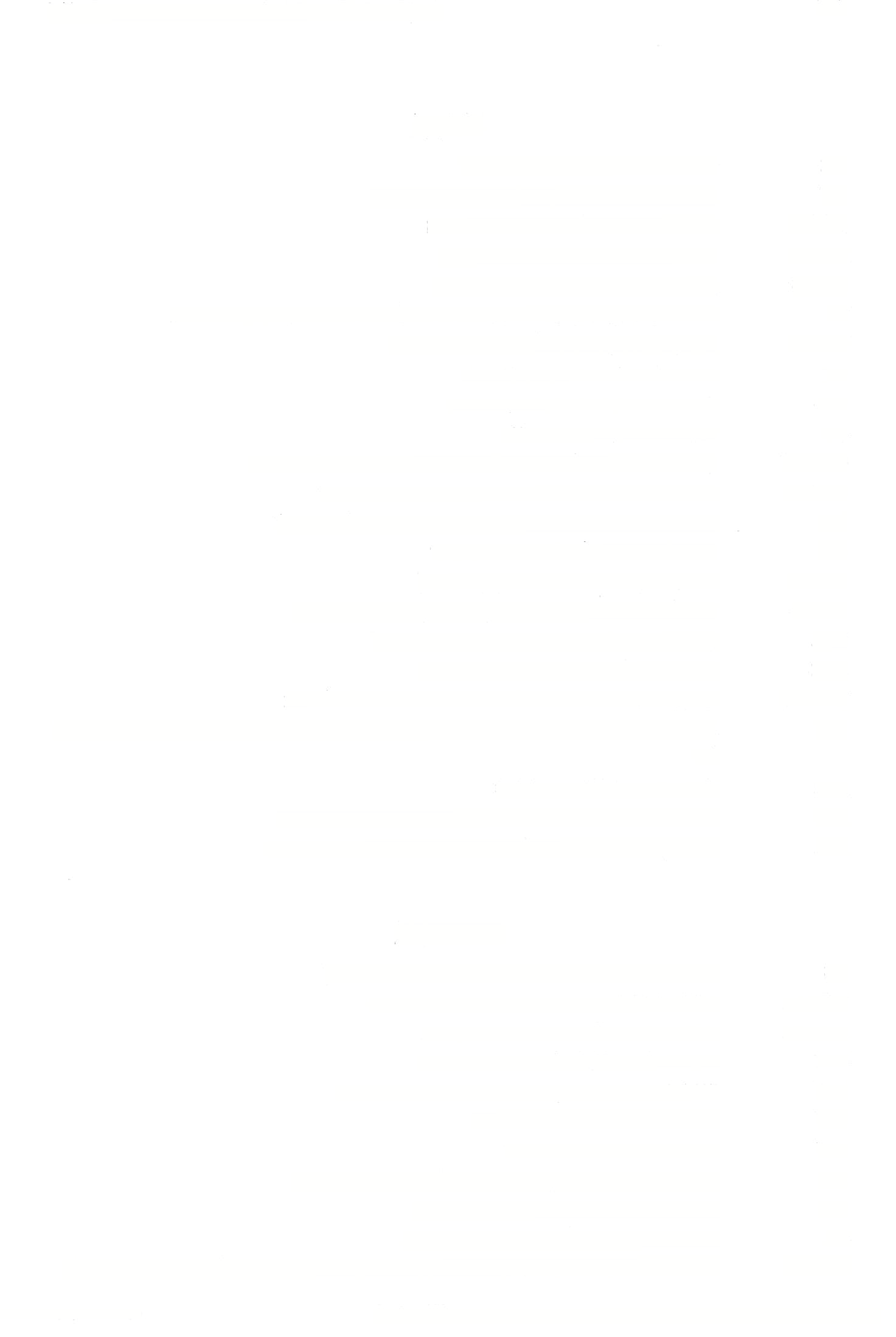 כי בעי מיקטר ביה כי בעי מרפה בה  - צ״ל: מקטר, n׳: דכי בעי מרפי להי וכי בעי מקליט להי אמריבירב תנינן־מ׳: תנינא דלמא איערומא מיערמא - מ׳ וע״י: איערומי, אח״ת: מערמא מדהא קא מרחמתא והא לא קא מרחמתא  - מ׳ ואוז״ת: מרחמא שכועות ידיעות הטומאה איידי דזוטרין מילייהו - מ׳: דזוטרן תרוייהו בהדי הדדי קא מיקדשי - צ״ל: מקדשי 
חדא מי מיקדשא - ח׳ ורש״י: מי מקדשא 
אמר רבא ותרוייהו תנינהו - צ״ל: תננהי 
ציית מאי דקאמר רבך היכי מצית  - ד״י ונוס׳: אצית 
א״ל אי תניתא - פ׳ ח־ש״י : תנית 
עד שימות וטוביה - ע׳: וטיב 
דלא ניפריש מיד מנלן - מ׳ )בעב׳(: שלא לפרוש מיד מניין 
דכיון דידע דאיטמא בעולם - מ׳: דאיטמי 
איסר מיתפיס )כ״פ( בשבועה - מ׳: מתפיס 
אניגרון מיא דסילקי אכסיגרוו מיא דכולהו סילקי- רש״י: מיא דסילקא, מ׳: דכולהו שלקי 525 ב ב ב ב ד רע״א ה רע״ב ז סע״א ז ב 
ח רע״א יא יא א יא א יא סע״א יא סע״א יג ב יג ב יז רע״א כ רע״א כא ב 
כא ב 
כב רע״א כג א כגב כג א כג ב ג א טו סע״ב טו סע״ב יח א יח א יח א יח א יח ב יח ב כ א כג רע״א הודפס מאוצר חחכמה 1־11314 מילון ארמי עברי לתלמוד בבלי / מלמד, עזרא ציון בן רחמים )עמוד 541( 526 תיקוני טעויות דפוס — מס׳ שבועות-ע״ז חשובי אחשביה - מ׳• אחשו׳ אחשבי/ רש״י ד״ו: אחשובי אחשבה הא אוקמינן בבכור -n׳: אוקמינ׳ 
האי גברא ציפורא רבא חזי - מ׳: ציפרא 
הדר אמר למישרא בתיגריה - מ׳ פ׳ ור״ח: וזיגריה 
אמר להו שלופו פוזמוקייכו וחותו לדינא  - צ״ל: פוזמקייכו 
כי אחא לשבועה הוא דקא אחא  - ח׳: לשבועה )הוא דקא( אחא 
כי אתא לממונא קא אחא  - מ׳: לממון הוא דאתא 
היכי לדייני דייני להאי דינא - מ׳: לידיינו 
דלמא דתפישא מטלטלי - מ׳: דאתפס' 
בתר דקמא ליה ג״ש לא פריך  - ח׳: דקמ׳ 
אי ס״ד לנבוכדנצר קאמר ליה שנאותיה - ר״ח: שנואתיה 
ויתיב וקאמר הא מתניתין כדתנן א״ל כנה - אה״ת: כני 
צריך לאתפושי חפצא בידיה - מ׳ ורש״י: לאתפוסי 
ונגדינן ליה ושבקינן ליה  - צ״ל: ומנגדינן 
וא״ל שטרא פרוע הוא - מ׳: שטרא פריעא 
כי פרעתין פרעין לי באפי ראובן - מ׳ פ׳: פרעת, n׳: פרען 
כי פרעת לי פרעין לי באפי בי תרי  - מ׳: פרען 
אמר אביי מאי ניעבוד - מ׳ פ׳ וחי׳ הר״ן: אנן אמאן ניסמוך ואיתיבת אמסחתא וקבילת זוזך  - פ׳: ויתבת 
אזורה נמי ניתני ולוקמי בדלייפי אלא דלייפי - ח׳: לוקט/ דליפי ומשכן ליה קתא דמגלא - ני״י וו־י״ף: ואנח ליה 
כי היכי דאיתגרון ליה פועלין  - רש״י: דליתגרר, מ׳: דניתגרו שלחוה בימי ר׳ אמי- ח׳: קמיה דר׳ אמי 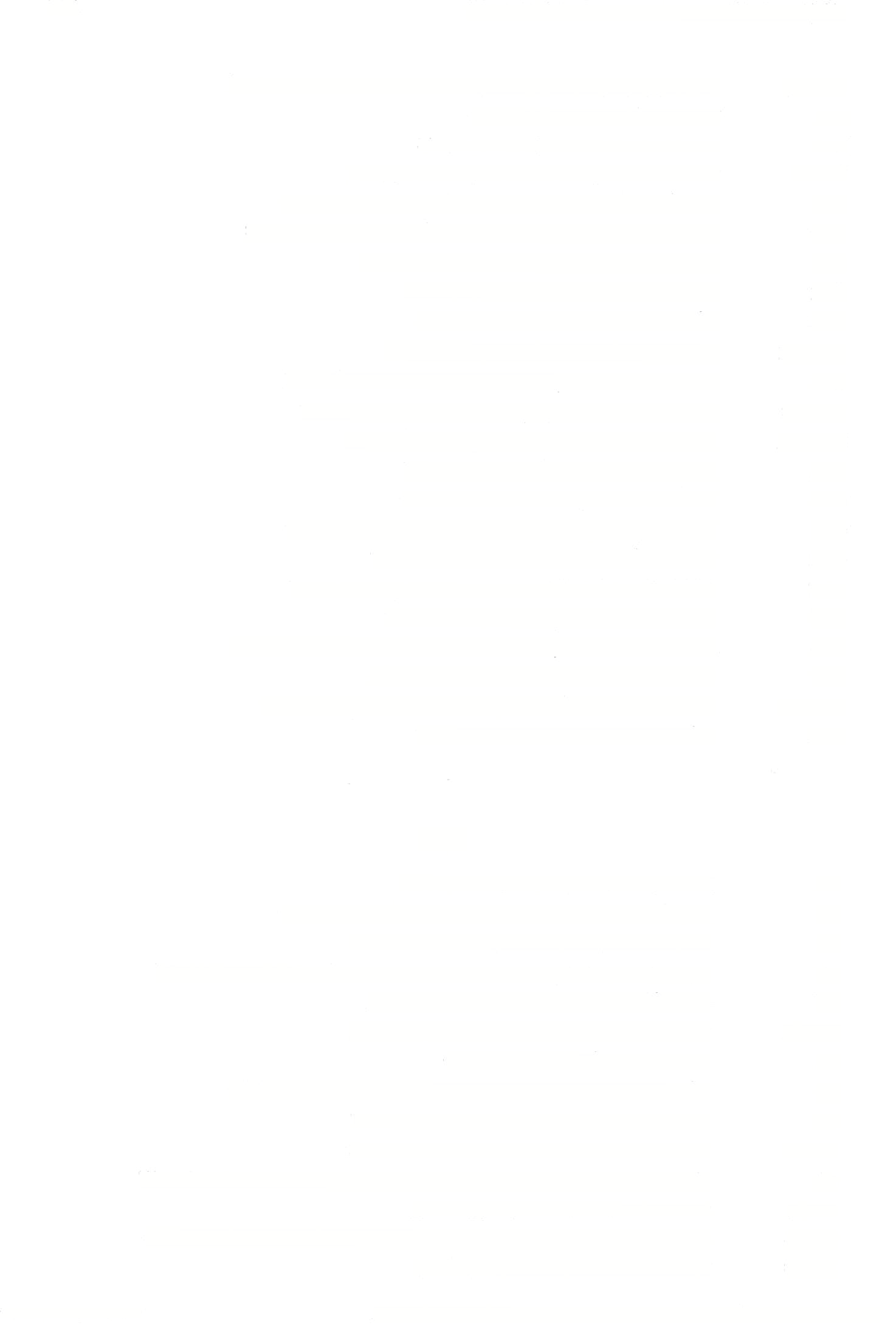 ע״ז וכי מאחר דחזית מלכות פרס  - ד״ו: דחזת ואנן לא שעבדנו בישראל - כ״י ספ׳ וט״י: לא אשתעבדינן 
אימר דאמרי לכו בתנאי - כ״י ספ׳ ואה״ת: בתנויי 
אנן דשכיחינן גביכון... ומעיינן - ח׳ ואה״ת: גבייכו, מ׳ וכ״י ספ׳: ומעיינינן אמרו ליה לימא לן את  - כל הנוס׳: אימא לן את 
מ״ט לא רכבתא אסוסיא - ח׳: רכיב׳ )= רכיבת( 
כי חיורא כרבלתא... - מ׳: כי חוור׳ 
כל שעתא ושעתא מחוור חיורא  - מ׳: ושעתא נמי )מחוור( חוור׳ 
יומי זוטי חזא, יומי זוטי, זוטי - ס׳ ואה" ת: זוטרי 
מכי רמו שערי באסינתי - ס׳ וכ״י םפ׳: באסינתא 
כמה בצרן... וארבעים ותמניא־־מ׳ ורש״יואה״ת: בצירן, ח׳: וארבעין ותמני ניעכביה עד דמטיא זמניה  - מ׳: נעכביה 
אימר לעילא דלמפרח מן ידיה יונה  - מ׳: אימ׳ ליה לעילא נפרח׳ יונה מידי׳ דתעביד טבריא קלניא - אה״ח: דלעביד כד רע״ב כד ב כט א ל סע״א לא א לב א לב א לב ב לב ב לד סע״ב לה ב לוסע״א לח סע״ב מא א 
מא א 
מא ב 
מא ב 
מא ב 
מב א 
מג א 
מג ב 
מה סע״א מחא ב ב ב ב ד א ד א ד א ד רע״ב ד ב ד ב ח א ח רע״ב ט א י רע״א י סע״א י סע״א הודפס מאוצר החכמה מילון ארמי עברי לתלמוד בבלי / מלמד, עזרא ציון בן רחמים )עמוד 542( 113141 - מס׳ עבודה זרה תיקוני טעויות דפוס 527 מעייל ליה לגינא - אה״ת: לגינתא דהכאפריכא במטראתא-  מ׳ אה״ת וע״י: במטרתא      3==ז 
 אמד להו אמטיר חטי לרבי  - אה״ת: אמטו 
ההיא נקורתא דהרה עיילא  - מ׳ ואה״ת: נקירתא 
זוטי דאית בכו מחיה מתים  - אה״ת: דאפי׳ זוטרי דאית בכו מחיו מתי דבדרתהון בד׳ רוחות -ד״י: דבדרתון 
כד הוה נקטין ליה ואזלין - אוז״ת: כי נקיטין ליה ואזלי 
 אמר יהבית מכסי  - אה״ת וכ״י  ספ׳ : מכסאי 
ניפיורא נקט נורא קמי פיפיורא - מ׳: ניפאר/ יל׳ ד״ש: אפיפיורא ומכריזין לפניו סך קירי פלסתר  - מ׳: פלסטר 
מוהרנקי ואקניתי׳ - כ״י ספ׳. ואקניתא 
עטלוזא של עזה מהו - ע׳ וכ״י םפ׳: עטליזה 
מאי סכנה עלוקה... עלוקה - וז׳ וד״י: עלקה 
ליתרייה ולימא ליה צחינא - כ״י ספ׳: ננעריה ולימא ליה 
אלא משום מעוטייהו - כ״י ספ׳: למעוטינהו 
בטווזיג תנן - ע׳: בטוזיג 
כולי עלמא נמי אביקו  - ר״ח: אביקי 
מעביד ביה מלאכה חיישינן - ח׳ ור"ח: עביד 
וניחא ליה דתיזל - n׳: דתיזיל 
משום דלא ניגלי ביה מומא - מ׳: נגלי 
יעקר ואתי - כ״י ספ׳: ועקר ואתא 
אמר לן גמירו מינאי -0׳  גמור/ וצ״ל: גמורו 
כי סליקת להתם  - מ׳: סלקי 
איתכנעו מקמייהו - מ׳ כ״י ספ׳ אה״ת וס״י: איכנען 
הימנוה הוא דהוה מהימן - מ׳ כ״י ספ׳: הימוני 
אתיא זיבוריתא אותיבא - מ׳ ורש״י: זיבורתא, גז׳ אה" ת: יתיב 
ועד האידנא כמה סבי איתרמום - כ״י ספ׳ ואה״ת: אירמוס 
דלא מיחה ביה - אה״ת: מחאי 
אמר לה מתרחנא מרתח  - ס׳: מתרח, מ׳ ונ1״י לי׳ 
ואמר רבא לעולם ליגרים איניש  - מ׳: ליגרוס 
אנא עבידתה וקיים בידי  - אה״ת: עבדתה 
דלמא רבעי לאמא כי הוה מעברא - כ״י םפ׳: רבעוה 
כי היכי דליקפץ עליהן זבינא - מ׳: דנקפוץ 
כי בעי אנופי ומנפי ליה  - מ׳: אונופי ומרנפי 
כי מטא לבי תורתא פריש - מ׳; פרש 
אזלו עבדו גניבתא - ס׳ וכ״י ספ׳: גנובתא 
דלא אתא לשרויה שמתיה  - מ׳: דלא אתי שרי 
דאמרי אינשי גירדנא דלא טייזן - כ״י ספ׳ אה״ת וע״י: טייזא 
שתא בציר משני- n׳: משניה 
דמנחא ליה ידא אפותא  - רו׳ וכ״י ספ׳: אפותיה 
דקא משפילנא מינייהו דמא  - מ׳ לי׳ "דמא" 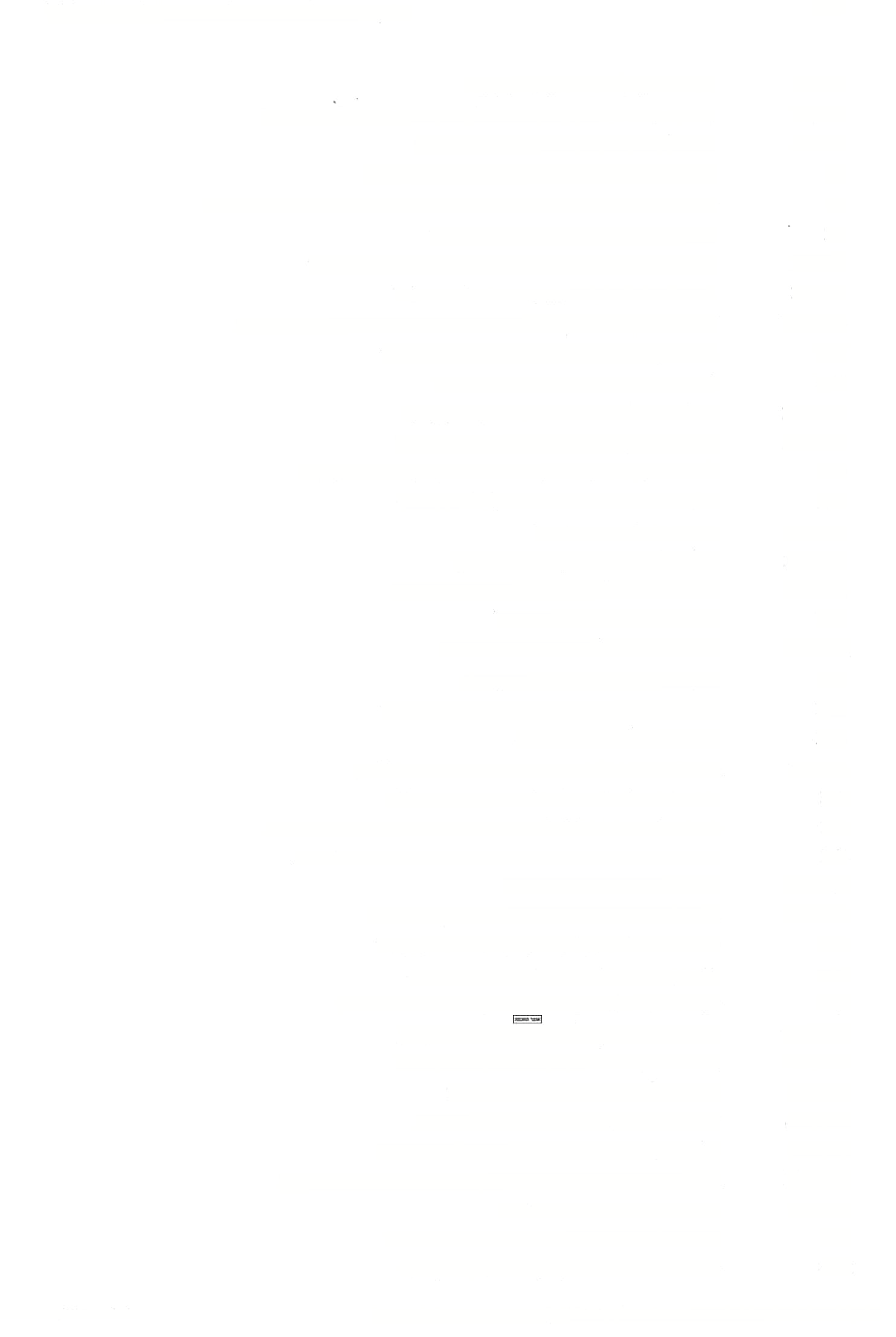 י סע״א ירע״ב י רע״ב י ב י ב י ב י סע״ב י סע״ב יא רע״א יא ב יא ב יא סע״ב יב רע״ב יב ב יג ב יד סע״א יד רע״ב טו רע״א טו א טו סע״א טז א 
טזב 
טז ב 
יז רע״ב יז כ 
יז ב 
יז ב 
יח רע״א יח סע״א יט א 
יט א 
כד א 
כד רע״ב כה סע״א כו רע״א כו רע״א כו רע״א כו רע״א כורע״א כו א 
כו א הודפס מאוצר החכמה מילון ארמי עברי לתלמוד בבלי / מלמד, עזרא ציון בן רחמים )עמוד 543( 113141 528 תיקוני טעויות דפוס — מס׳ עבודה זרה דמינטרי שבתא, דלא מינטרי שבתא - מ׳: דמנטרי, מנטרי אנוקי בשכר שרי ־־ מ׳ וכ״י ספ׳: אונוקי ואתא משה ואגמרה - צ״ל: וגמרה )ד״ח: גמר המילה( דאתי למימשך בתרייהו - צ״ל: לאימשוכי אישתבעי דלא מגלת )ד״ח  - מ׳: דלא מגלית גלייה ליה  - מ׳: גליא ליה או ניקרא מקילקלתא - צ״ל: מקיקלי 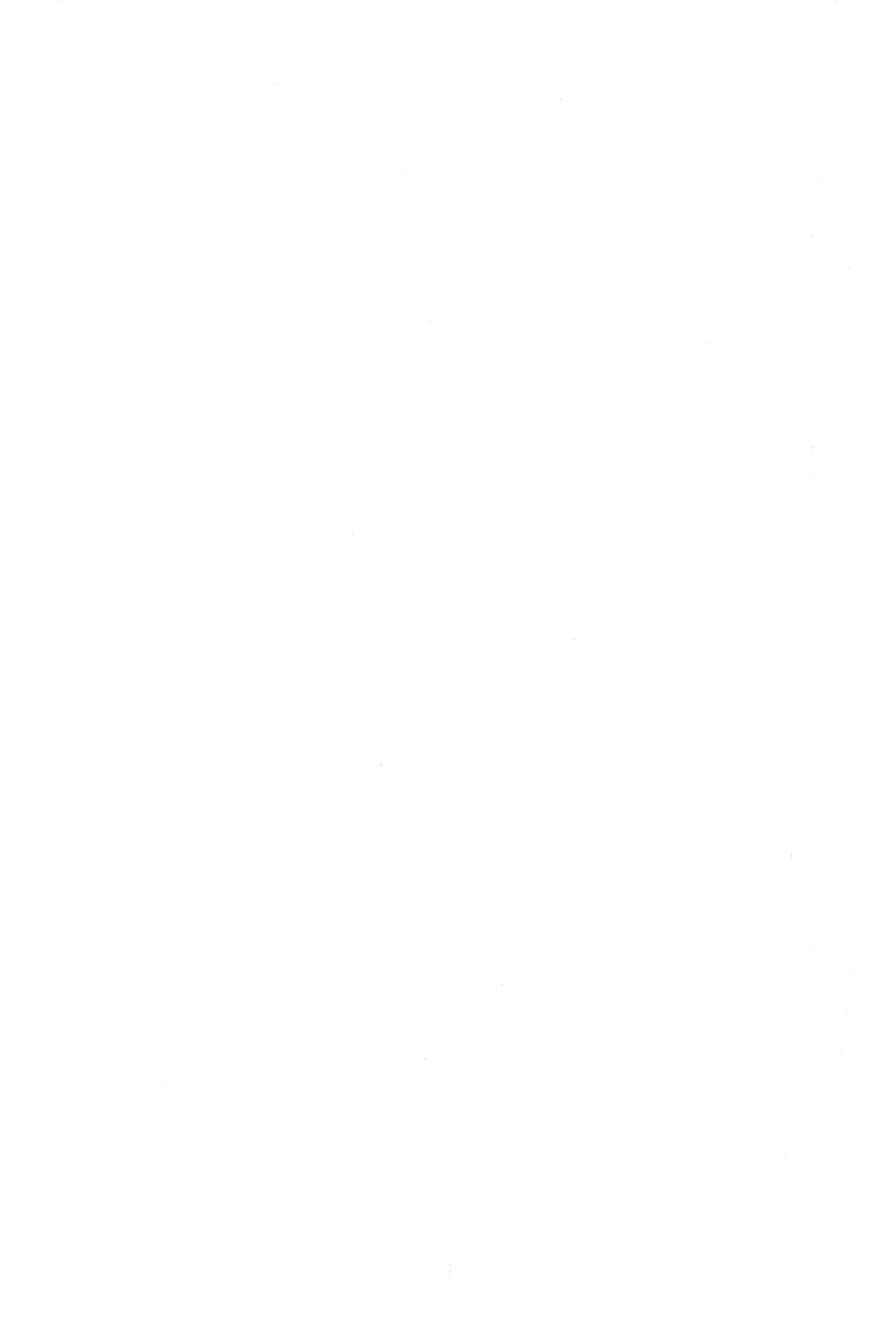 למחייה שיתין איתקוטלי - ר׳ וט׳ וד״י: אסקוטלי וטמיש ליה בנטפא חיורא - מ׳: בניפטי לייתי תלת טרפא קרא - מ׳: טרפי לייתי משקדי חלזוני - מ׳ וט׳: משקרי, מ׳: חלזני ולינקוט בשחקי דכיתנא - מ׳ ונ״י ס3׳ הג׳: בשחיקי וליתוב אודניה להדא נורא  - ח׳: וליתיב, להדי לייתי שב פתילתא ביקרא־מ׳ וט׳: ברק׳ לייתי אודרא דנדא - ט׳: אודדא דנרא דלא משקיף וננח בה  - ח׳ ח־״י ורש״י: דלא משקף חמה לחמה וסילקא לצינא  - מ׳: חמא לחמה, ר"  ח וט׳: וסילקא לזיקא תחלי וסיבורא סכנתא אישתא וסיבורא - מ׳ וכ״י ספי: סיבורי מלא אצבעיה רבתי ומלא אצבעיה זוטרתי - מ׳: אצבעתי׳ אי משום אינסוכי לא מנסכי - מ׳: משום נסוכי אמתיה דר׳ חייא איגלויי לה ההוא חמרא  - מ׳ וכ״י ספ׳: איגלי וצרוהי בפרונקא, עילויה פרונקא - ט׳: פרנקא עדדמלאבכובא-נז׳:עדדמליכובאמיא דמזיגיאחרינילא שתי-כ״יספ׳: מזני ולא מיכסיא מיא - מ׳ וכ״י ספ׳: מכסיא אמנקרותא מיהא קפדי - ע׳: אמנקדותא מר ירנקא  - מ׳ וה״ג ור״זז: ירקונא האי חמרא דאקרים - כ״י ספ׳ וט׳: דאקריס כר סע״א כו סע״א כז סע״א כז ב כח א כחא כח סע״א כח סע״א כח רע״ב כח רע״ב כח רע״ב כח רע״ב כח ב כחב כחב כח ב כח סע״ב כט רע״א כט א כט סע״ב ל א ל א לא לא ל א ל סע״א ל סע״א ל סע״א ספ׳: מפקי, מ׳: אבבא, כ״י ספ׳: לבבא מ׳ ונ״י ר״ס מפיקין ליה לאבבא דחנותא - לא ב ואזיל מרורא דכשותא וקלי  - רז׳ וכ״י ספ׳: מררא הני ארמאי זוקאני ־־ ד״י: זווקאני, כ״י ספ׳: זווקני לא ב לא סע״ב ספ׳: ותברי כ״י ומתברו להו בחספי  - לב א אלא אפי׳ רפאי מירפא - כ״י םפ׳: רפויי מרפיא א״ל תרמינך שעתך - כ״י ספ׳: תירמינך ואי משום איערובי ניקום... ונשקול מיניה קלי וניקם  - מ׳ וכ״י ספ׳: נוקים איכא דקאי ביני אטפי  - מ׳: ביני איטפי, ע׳: אטיפי א״כ קרו לן בית דינא שריא  - מ׳ וכ״י ספ׳: בי דינא לג ב לד ב לה ב לה ב לז רע״א לז סע״א-רע״ב משמיה דעולא אמר סוסביל- ט׳: סוסבל הא מיא בשיקעתא דבנהרא - כ״י ספ׳: הא מיא בשיקעא )דבנהרא(, מ׳ רק: הא מיא ואתא ישראל וחתה בה חתויי - מ׳ וחתי, כ״י סס׳: חתי היא שיעתא - מ׳ כ״י ספ׳ וט׳: שעיתא לז סע״ב לח ב לח ב הודפס מאוצר החכמה 113141 (544 מילון ארמי עברי לתלמוד בבלי / מלמד, עזרא ציוך בן רחמים )עמוד תיקוני טעויות דפוס — מס׳ עבודה זרה ודלמא אדמויי אדמוה ועיילוה - מ׳ כ״י ספ׳ וע׳: הדומי, כ״י ספ׳: הדמוה, מ׳: הדמו׳ אי משום איערובי מיסרח )ד״ו( סרי - מ׳: מיסרי, כ״י ספ׳: מיסרא 
שתיתאה רב שרי  - כי״י ח־״ח: שתיתא 
בדידי הוה עובדא דזביני תכילתא - כ״י ספ׳: וזבני )= וזבנית( 
אירתותי מירתת ולא מיערב ביה - מ׳: מערב 
ואנא לא מיסו־ אסרינא - מ׳ כ״י ספ׳ ד״ו ור״ח: אסרנא 
מתלתא קראי שמיע לי  - ע׳ קיראי 
הוא מיהו דזיל באפי כ״ע  - מ׳ וכ״י ספ׳: הוא ניהו 
מיצר ומפלחי הני תלתא דחשיבי - מ׳: מפלח 
דאוקמי ביה אנדרטא - מ׳ וכ״י ספ׳: דאוקימו 
גנובתה מהבא )כ״פ( - כ״י ספ׳ )בכולה: גניבותה 
דאע״ג דאתיא מדינא להיתרא לא תתיא - מ׳: לא תיתי 
דשא הוא דאחיזא באנפה  - רו׳ וד׳ פיז׳ והב״ח: דאחידא 
א״נ דגדיר ליה בהיזמי והינגי - מ׳: דגדר 
מי לא עסקינן דשייע והדר שייעיה - רז׳ וכ״י ס׳: דשיע 
אי גמיר באיסורא, ואי גמיר בהיתירא - מ׳: גמר 
אבל הכא דמעיקרא תבורי מיתברי - מ׳: מתבר׳ 
ולא בר נגר אנא ופריקנא ליה - צ״ל: ומפריקנא 
ולא בר נגר אנא ומפרק׳־נא לה - צ״ל: ומפריקנא 
תרי זיהמומי הוי  - רז׳ ור״ח ה־׳ פח׳: זיהומי 
דסחיפא ליה משכילתא ארישיה - ד״פ ורש״י כ״י: משיכלתא 
השתא פעורי מפערין קמיה - מ׳: פעורי קא מפערי קמיה 
מי מהניא להו ביטול לטהרינהו - ד״ו: לטהורינהו 
מאי לאו הכנו דאטבלינהו - מ׳ וד״י: אטבליננהו 
הקדשנו דאקדישננהו - מ׳: דאקדישונהו 
טוריינא שיפא - כ״י ספ׳: שייפא 
משום דסבר הא מנחת  - ד״ו: מנחה, מ׳: מנח׳ 
גליא דעתיה דניחא ליה - מ׳: גלי דעתיה 
כל דבהדי עגל ניתסרו מכאן ואילך נישתרי - רז׳ וכ״י ספ׳; ליתסר, כ״י ספ׳: לישתרו מאן יהיב לן מעפרא... ומלאינן עיינין - מ׳ וכ״י  ספ׳: ומלינן כיאתארביןאמרפליגובה-מ׳:פליגי 
 א״ל השתא אי הוי שכיבנא - אה״ת; איכו שכבי 
אוסריניה אפי׳ בהנאה  - מ׳ וכ״י ספ׳: אסרנא ליה 
דאי משכחנא תנא דשרי כר״ש אישרייה - מ׳ וכ״י ספ׳;  שרינא ליה 
שדי ביה ידיה שיכשך ביה - רז׳: שד/ מ׳ וע׳: שכשך 
איפליג עליה רב הונא... ורב הונא... - רז׳ וכל ד״י: איפלוג 
 דלא ניתו אינשי דניטריד - רז׳ וריטב״א: דליטרוד 
הוו יתבו וקא שתו חמרא ■* מ׳; יתבי 
והא קא מרח ליה - כ״י 0פ׳ : מורח 
ואי מצדד צדודי אסיר - כ״י ספ׳ ורש״י: אצדודי 
אע״ג דמשעבד ליה כיון דלא מייחד - רז׳: אע״ג דמשתעבדי ליה 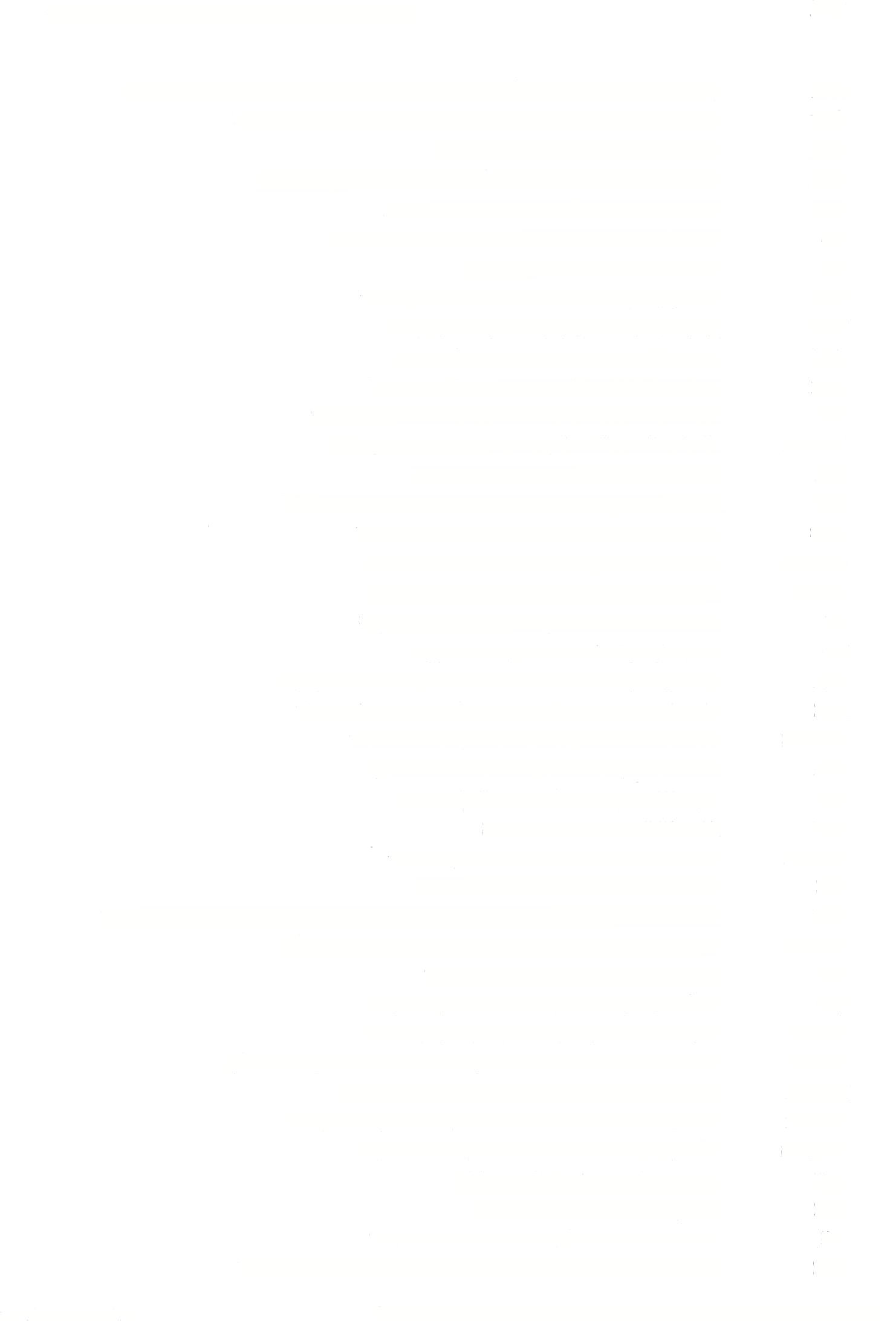 529 לח ב לח ב לח ב לט א לט ב מ א מ א מא א מב ב מג ב מד ב מו א מז רע״א מז ב 
מז ב 
מט א 
מט סע״ב נ רע״ב 
נ ב 
נ ב 
נא ב 
נא ב 
נב סע״א נב ב 
נב ב 
נבב 
נג רע״ב נג ב 
נג ב 
נג סע״ב נדב 
נה א 
נז רע״א נז רע״א נז סע״ב נז סע״ב נח רע״א נח א 
נח ב 
ם א 
סג ב הודפס מאוצר החכמה מילון ארמי עברי לתלמוד בבלי / מלמד, עזרא ציון בן רחמים )עמוד 545( 113141 530 תיקוני טעויות דפוס — מס׳ ע״ז־ הוריות הדור יחכו וקמיבעיא להר  - ח׳: יתבי א״נ דמייתו פריסדקי בהדייהו - מ׳ ונ״י ספ׳ פרדיסקי 
הדר שרא למיטחינהו ולמפינהו  - צ״ל• למיטחנינהו ולמיפינהו, כ״י  ספ׳: למטחניה ולמיפייה 
שיער בחלא, שיער בשיכרא - n׳: שער 
 איטשא נמי ישראל - נ״י ספ׳; טשא 
הנהו גנבי דסלקי לפומבדיתא - מ׳: דסליקו 
 פתחו חביתא טובא - מ׳ וכ״י ספ׳: פתוח 
 ההיא מסוביתא דמסרה לה איקלידא מפתחה  - מ׳: אקלידא, ח׳ ורש״י לי' "מפתחה" 
 דרמות רוחא הוא דנקיטא להו - ח׳: קנקי׳ ( = קנקיט( להו 
מדא״ל רב להנהו סבייתא - מ׳: סבואתא 
שקלו זוזי מינייהו והדר כיילן  - ח׳ וכי׳ סם׳: שקולו, תוס׳: כיילו 
ואי לא נקיטו בהדייהו זוזי - נ״י ספ׳: לא נקיטי 
 אוזיפונהו והדר שקילו  - מ׳; שקלו 
וכי שקילתו דמי יין נסך קא שקילתו - מ׳ וכ״י ספ׳: שקליתו 
ותיקני ליה כליו  - ח׳: וליקני 
 ופשטיה מהא דתנן - ס׳: ופשטוה 
 א״ל רב חסדא להנהו מביתא  - מ׳: סבואתא 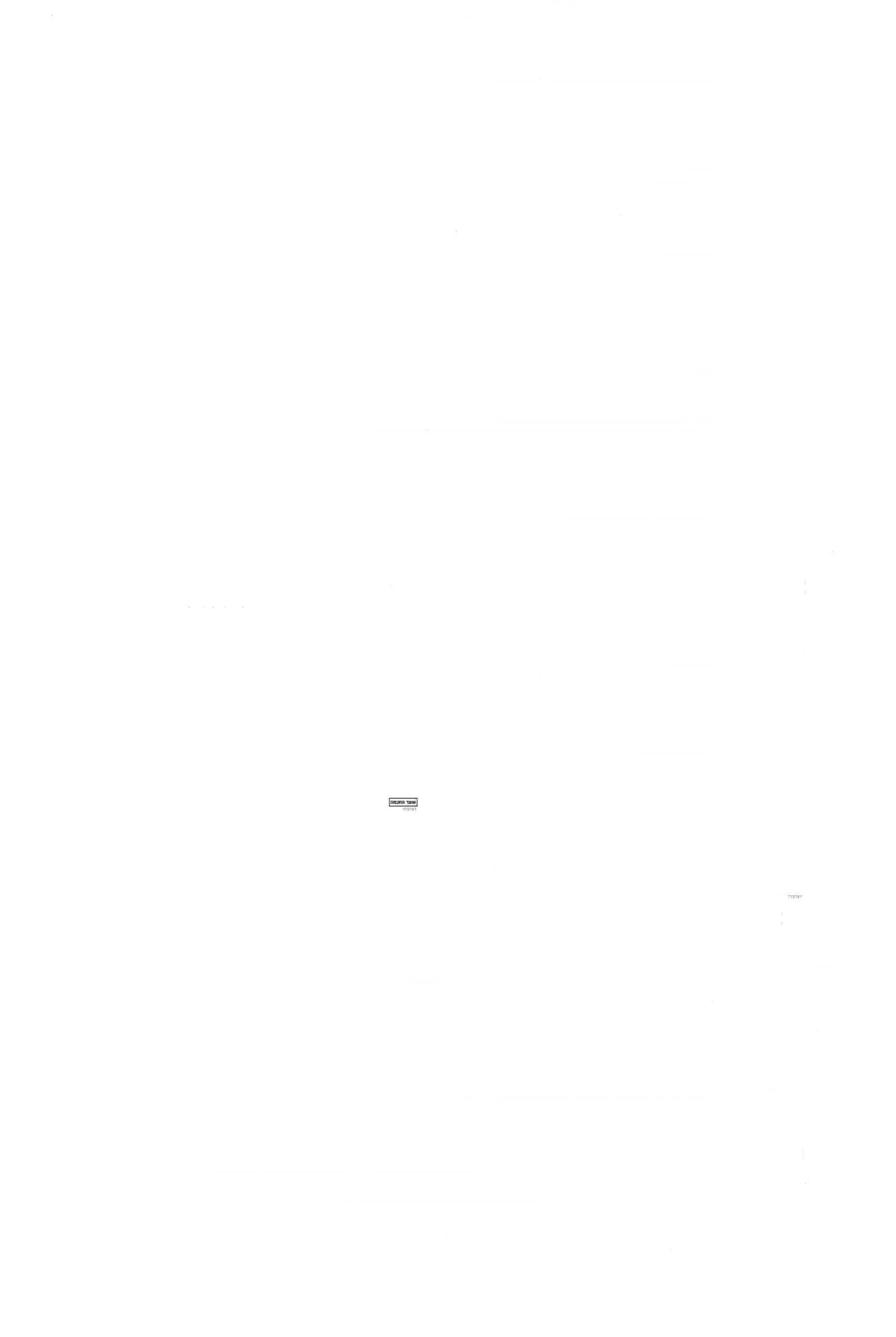 קטיפוקטופי א״נ נפיצונפוצי -נ״י ס9׳: קטיפו קטופי, מ׳: נפיצו נפוצי  לא ליקרב גוי לסייע בהדייכו - כי״י ספ׳: לסיועי  הב לי גברא דדכי לי מעצרתאי - מ׳: דמדכי לי 
 הני דקולי וחלאתא דארמאי דחיטי - מ׳ וע׳: דחייטי  התם לא מפסק ולא מידי  - ס׳ ורש״י: מפסיק 
 בהדי הדדי קא שלים זמנייהו - רש״י לי׳ "קא" 
 פסק והב, פסק הב  - צ״ל: יהב  הרריות קיימא ליה דמיחייבו בהוראה  - רש״י: דמיחייבי תני ר״מ מחייב - ד״י ורש״י: תניא 
לא אשכח אינש דמשייליה - מ׳: דנישייליה 
דקא עקריין, הא עקריין )כ״פ( - מ׳: עקרינן 
אהבי תנא גבי משיח...- לי׳ מ׳ 
דזבנן קטינא דארעא-מווה״וז; זבנינן 
התם לא כייפי אהדדי- מ׳: להדדי 
האי מאן דבעי לידע אי מסיק שתיה - אה״ת וע״י: למידע 
אי לא ניתלי שרגא -אה״ת. לתלי, וצ״ל: נתלי 
ובעי למידע אי חזר ואתי - מ׳ אה״ת וע״י: אי הדר )אה״ת לי׳ "ואתי"( כי בעיתו מיעל ומיגמרי קמי רבייכו - מ׳: ומיגמר 
משכן שמעתתייכו - רש״י: מימשכן 
ותיבו אקילקלי דמתא מהסיא  - צ״ל: אקיקלי סד רע״ב סה ב סהסע״ב סט א ע א ע א ע רע״ב ע ב עא א עא א עא א עא סע״א עא סע״א עא סע״א עא ב עב א עב ב עב ב עב ב עד ב עה סע״א עה ב עו א עו ב s ב סע״ב ג סע״ב ד רע״א ד רע״ב ו א ו ב יארע״ב יב א יב א יב א יב סע״א יב סע״א יב סע״א הודפס מאוצר החכמה מילון ארמי עברי לתלמוד בבלי / מלמד, עזרא ציון בן רחמים )עמוד 546( 113141 תיקוני טעויות דפוס — מס׳ הורמת-זבחים דלא קמו מקמייהו כדרגילא מילתא - אה״ת: כדרגילי אי לא גמירנא כסיפיתנן - מ׳: מכספיתו לי 
דהוה מיפריק מיפריק דלא הוו מיפריק - מ׳: מיפרק זילו פייסוהו - מ׳ אה״ת ועי׳ פייסוה 
שויניך נמי נשיא - n׳: לשווייך נשיא נמי 
פליגו בה רשב״ג ורבנן - נז׳ ואה״ת וע״י: פליגי 
ר׳ זירא חריף ומקשה - אה״ת וע״י: ומקשי 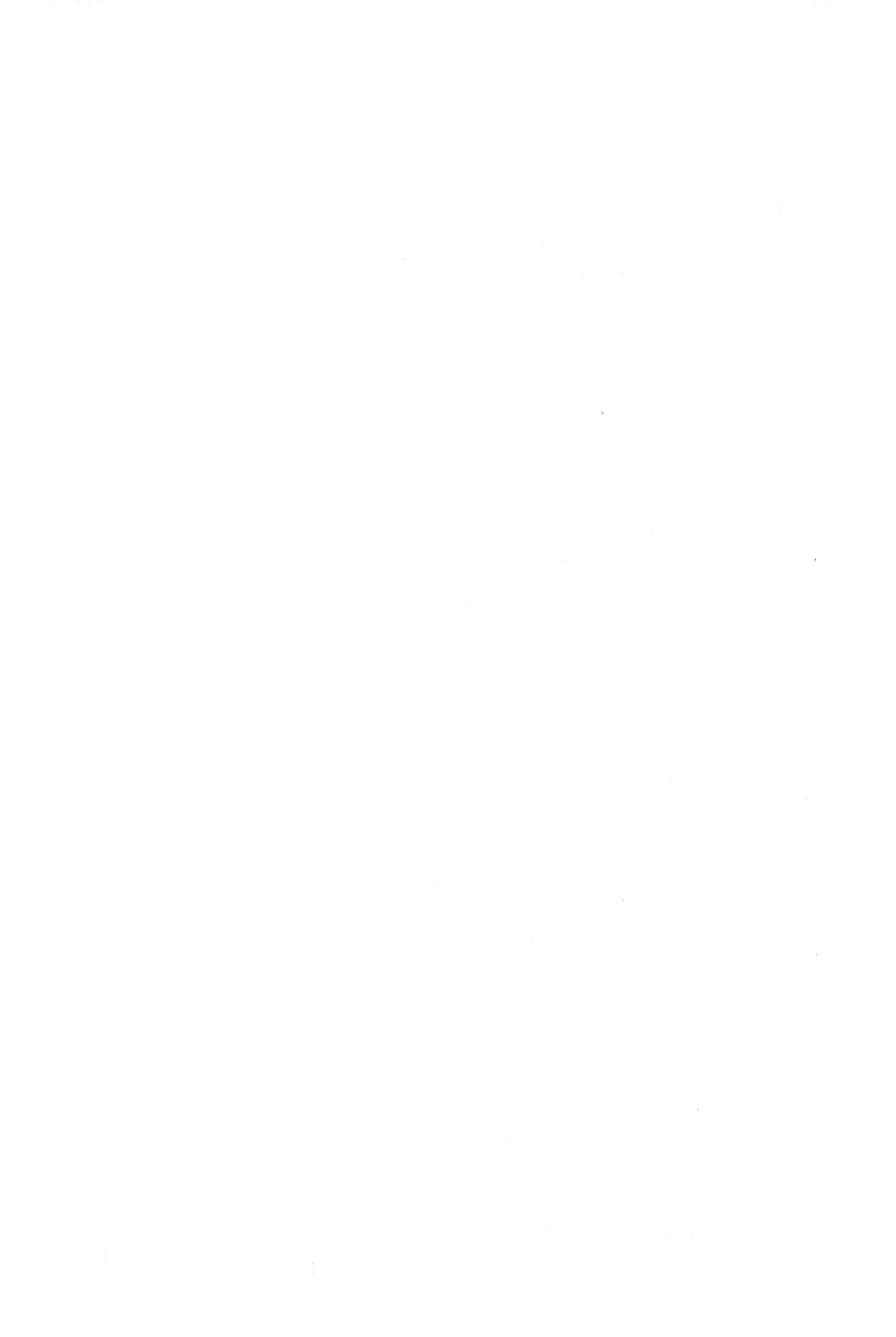 זבחים כמאן דטעון ליה אכתפיה דמי - רף: דטעין אשם דמירצי לא מצית אמרת  - מ׳: דמרצי 
דאי איכא כמה עשה גבה לא מתכפרא  - כי״י: לא מיכפרא 
יורשיה נמי מיכפר - כי״י: תכפר 
וכי שחיט להו לשם תודה ליכשרו - מ׳: ליתכשד־ד 
ובעיין לה הכי - צ״ל• ובעינן 
בכור בר ריצויי הוא  - כי״י: בר אדצויי 
דאי אינהו אקריב - רש״י: אקרוב 
סוף סוף קלישא לה טומאתן - כי״י: קלשא 
כאן דליתניהו מעיקרא - מ׳: דליתנו, וצ״ל: דליתנהו 
ואבנט מיגז אגיז - שמ״ק: גאיז 
עמרא מיפצל כיתנא נמי מיפצל - מ׳: מיפציל 
מדלי לי המיינאי רתיתייה ניהליה - מ׳: ותתי' )ר״ב בערוך : ותתייה( ניהלי ומר קא פשיט ליה מיפשיט - מ׳ ח־ש״י: מיפשט 
כי היכי דלישוזמע קליה ולשמעי וליתי  - מ׳: ולישמעה 
זקני דרום לא מקשי- מ/ מקשר 
דהא הכא בכהן קיימינא - רף: קיימינן 
תרגומא אבן שנה  - מ׳ ורש״י: תרגמה 
אי הכי איפסולי נמי לא ליפסל - מ׳: ליפסיל 
אפשר ידעין חברין בבלאה  - מ׳ וח: בבלאי 
מה לי חד דחויא מה לי שתי דחיות  - כי״י. תרי דיחריי 
רמה התם עיילי עיילא  - צ״ל: דעייל עיולי 
ושירי הדס דאע״ג דכתיבן וכפילו לא מעכבא - מ׳ רק׳:  מעכבו 
מתן ארבע נמי לא תתעכב  - כל כי״י: לא תעכב 
מיהדר פ־גולי בשלישית למה לי  - מ׳: פגולי 
מיא בעלמא הוא דקא אדי - כל כי״י ורש״י: מדי 
וכל מתניתא דלא מפרשא לה - מ׳ ורש׳": מפרש 
הנו תרי כללי דסמיכי אהדדי נינהו - כי״י: להדדי 
למה לי לאקשריי לחטאת, לאקשויי לעולה - מ׳: לאקושיה 
וכי תימא ניקשי אקושי  - n׳: ניקשיה 
ואי מדלינן ליה מתפליג טובא - כל הורס׳: אתפליג ליה 531 יג סע״ב יג סע״ב יג סע״ב יג סע״ב יג סע״ב יד א יד א ד ב ה א ה ב ה ב ז א ט םע״ב יא ב 
טז סע״א יז סע״א יח רע״ב יוזרע״ב יח ב 
יט רע״א כ א 
כא ב 
כגא 
כג סע״א כה סע״ב כז א 
ל ב 
לב סע״ב לו סע״א מ א 
מ א 
מב א 
מב ב 
מג ב 
מד א 
מט ב 
מט ב 
נד ב הודפס מאוצר החכמה בך רחמים )עמוד 547( 113141 מילון ארמי עברי לתלמוד בבלי / מלמד, עזרא ציון 532 תיקוני טעויות דפוס — מס׳ זבחים נשקליה ונשפיך ליה אדוכתיה  - מ׳: ונישפוך דיתבי  בארעא חשוכא אמרי שמעוזא דמחשכא  - מ׳: שמעתת׳ דמחשכן אושפיזא הוה נקט  - כל כי״י: הוה נקיטא 
ואצבע ושליש אצבע בזכרותא  - כי״י: בזכרותו 
וכיון דמצוי דם קעביד... - כל כי״י: כיון דמצי דם 
אבל חולץ דלא מאים... צריכא - מ׳ וק׳: אבל חולין לא צריכא 
אלא ניכבשינהו דניידי - רש״י: דניניידו 
ובעי מקמץ דמקמיץ  - כל כי״י: דקמיץ 
דאקטר ליה אימת  - מ׳ שט׳ ורש״י ד״ו: דמקטר 
והא איכא שיריים דבעי מילינהו - כל כי״י וד״י: מיכלינהו 
דילמא תרוייהו מיא קא מזי  - כי״י וד״י: מדי 
כי היכי דלא משתרש ליה - ר׳: נישתרש 
לאמיפסלבהיכל-מ׳:מיפסיל 
אפי׳ למעבד מינייהו קתא דסכיני - כל כי״י: קתתא 
היה ליה ירוד דנגד ליה  - מ׳: דגריר ליה 
לימא קרא... ותישתוק - כל כי״י: ונשתוק 
קאמר רחמנא היא תיקדים  - מ׳ ושמ״ק: תיקדום 
בדין הוא דאיבעי למיתני דם אשם  - כל שאר כי״י: דאיבעי ליה 
ומה דמו מיפסל ביוצא אף אימורין מיפסל  - מ׳:  מיפסיל, מיפסלי אצרוכיה הוא דלא אצרכיה רחמנא  - מ׳ ח־ש״י: אצרוכי 
 דרציף מרציף - כל כי״י: דרציף ליה מירצף 
ההוא תנורא דאטחו בה  - כי״י: דטחו 
הילכך האי כוביא הסיקו מבחוץ  - ע׳: בוביא 
בעי מיני מילתא דאיפשיט לך  - מ׳: בעי מינאי מילתא ואיפשוט לך איבעי להו לשהוייה ולמיכלא - מ׳ איבעי לכו, ולמיכלה 
 אף האי נמי כמה דלא מתקן  - שמ״ק: אתקן, ח א: איתקן 
 א״ל מוקמינא ליה - מ׳: מוקימ׳ )= מוקימנא( 
כיון דנפקי להו )ב״פ(  - מ׳: דנפקו 
 הנך דאיכא גואי ליטמא        ניטמו, מ׳: ליטמו 
ואמאי ליבטלי שירים לקומץ  - מ׳:  ניבטלו 
מישרא שרי או קלושי מיקלש  - כי״י ורש״י: אקלושי מקליש 
 רמא כבא וסכו־ ירדנא - ב״ב עג ב: כופתא 
 הכתיב ומחלביהן משמניהן דידהו - כי״י: משמיני דידהו 
 דאפי׳ אקשויי נמי לא אקשו  - אה״ת ורש״י: דאפי׳ איקשויי לא איקשו ולאורינהו להו שרי - מ׳ ורש״י: אורויי להו )רש״י: להן( 
ודברו תרי עולמי גולאי-כי״י ורש "י: גילאי 
 עיזא דקרקסא דדיישן דישאי - שט״ק: דשתאי 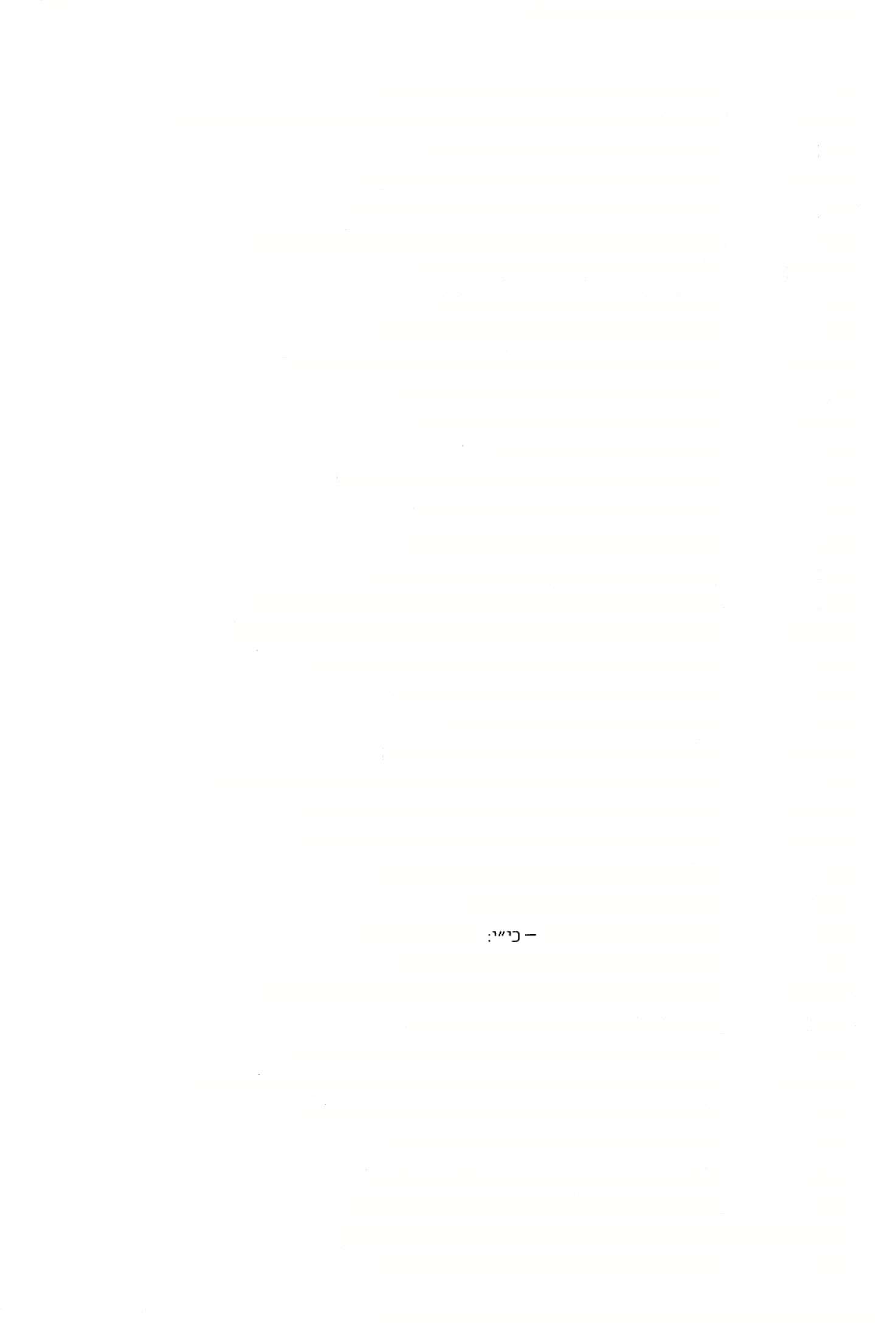  חד ברא הוה ליה לכייליל ולא מיתקן - מ׳: מתקן  כי עבריה לירדן בר כמה הוי - מ׳: כי עברו הירדן  וסימניך משבי גברא  לגבר׳, ■- כי״י: משכינהי ס א ס סע״ב סא ב 
סג רע״א סה ב 
עב א 
עג רע״ב עו ב 
עו ב 
עז רע״א 
פ א 
פ סע״א פבב 
פו א 
פז ב 
פט א 
פט ב 
פט ב 
פט סע״ב צב ב 
צה א 
צה ב 
צה סע״ב צו ב 
קא רע״ב קב רע״ב קג א 
קה א 
קה א 
קי א 
קי סע״א קיג ב 
קטז א 
קטז רע״ב קטז ב 
קטז ב 
קטז ב 
קיח ב קיח סע״ב קיט ב הודפס מאוצר החכמה 113141 (548 מילון ארמי עברי לתלמוד בבלי / מלמד, עזרא ציון בן רחמים )עמוד תיקוני טעויות דפוס  — מס׳ מנחות 533 מנחות ולקריב אשם והדר ליקרב חטאת  - מ׳: וליקרב אבימי מסבתא איתעקרא איתעקר ליה - ר׳ א ושמ״ק: מסבתא אייקרא ליה לא בריר ברירה... והא בריר ברירה - כל כי״י ושמ״ק לי׳ "ברירה" )ב״פ( למיקבעינהו בפיגול ולפקינהו מידי מעילה - מ׳ ורש״י: לאפוקינהו 
דכי מפגל בלחם לא מפגלא תודה - כי״י: לא מיפגלא 
דהדר ליה מיהא שום פסלות  - כל כי״י: דאהדר 
לרבי מבעיא בעו  - מ׳: מיבעא בעי 
טעמא דאתני ב״ד הא לא אתני ב״ד - מ׳: אתנו 
כיון דמיפסק מחיצתא דקפיזא  - צ״ל: דמפסקן 
וליעייל בהך  - כי״י: וליעיילוה 
הואיל ואתיהיב לאיתקוני - רש״י: לתקוני, ח׳ שט׳: לאתקוני וחדאמרדלית להושקופי-וז׳: שיקפי 
חזינא להו לאיספלידי דכי מר - מ׳: לאספלידי 
האי קילפא דתפילין צריך למיבדקיה - וו׳ ורש״י ד״ו: קולפא 
מהו למיתפריה ועייליה לתפירה - מ׳: ועיולי 
דמר זוטרא איתהפכא ליה רצועה  - מ׳: אתהפיכא 
תרגומה רב בר שבא - מ׳: תרגט׳ 
לרבי עכובי מעכב אהדדי - כל כי״י: עכובי מעכבי בהדי הדדי 
וגדילא מיגדיל - רש״י: מיגדל 
היינו דמיפטרו במינן - מ׳ ר׳: דקפטרי 
ומפרסמא למילתא - ק׳: וניפרסמה 
ולידרשא בפירקא - מ׳: ולידרשה 
איפשיטא ואתא חוטא - מ׳ ורש״י: איפשיט 
א״ל רב אשי לא תתקיף לך - מ׳: לא תיתקוף )לך( 
רב מיפסיל פסיל - מ׳ ורש״י: מיפסל 
ורמינן להו ביורה ומרתחינן ליה  - כל כי״י וד״י לי׳ "ומרתחינן ליה" ושקילנא פורתא כביעתא — ן~ר/?ר  ךץ- //ר. ושקלינן 
וטעמינן להו באודרא - ע׳: באודדא 
שמועתא אהדדי איתמר )ב״פ( - וו׳: איתמור 
דכמה דאפשר להדורי מהדרינן - אולי צ״ל: לאהדרריי 
הא מיעקרקאעקיר לה -n׳: קעקר 
איחנוכי הוא דלא מחנך הא קדושי מיקדיש - וו׳ מיחנך, קדיש 
הי מינייהו אחריתא - כל כי״י ושמ״ק: דאחריתא, רש״י: אחריתי 
משום דיתבו באתרא דחשוכא - וד והק׳: דיתבי 
אי דר״מ לר׳ יהודה מצה מעליא היא - מ׳: מעלייתא 
הא דעריך הוא ואפה הוא הא דעריך חבריה - וו׳ ורש״י !בסב׳(: דערך במומם נמי ליתסרי - ח׳: ליתסרו 
דתזו לבבא דאקלידא - ר׳ ר״ג וט׳: לככא 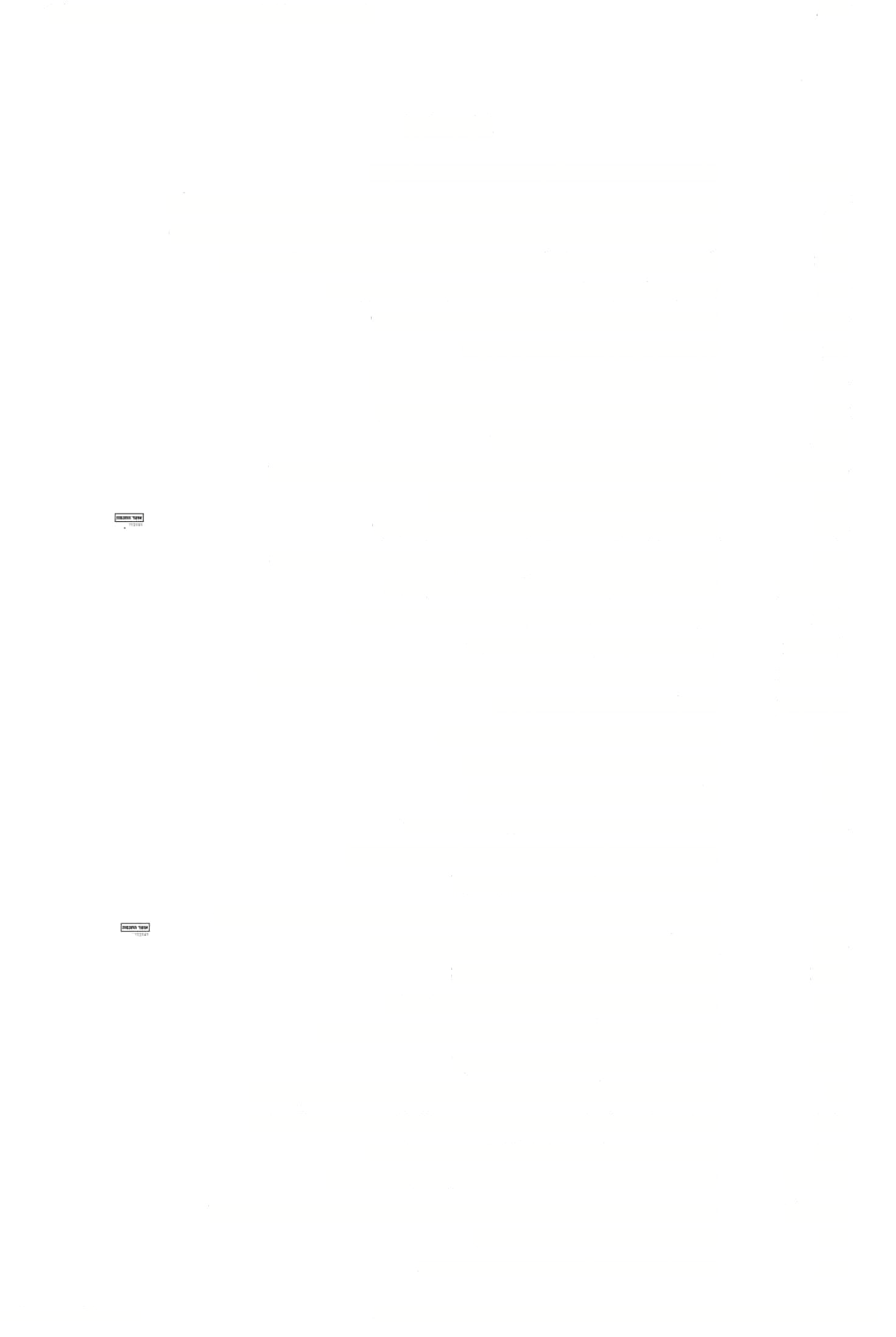 ה סע״א ז א תא יב א טו א יח סע״א כ ב בא ב כד א כט ב כט סע״ב לגב לג ב לה א לה רע״ב לה ב לז סע״ב לח רע״ב לט רע״ב לט ב מ א מ א מא א מב א מב א מב ב מב ב מב ב מג א מה א מט א נ א נב א נב א נג רע״א נו סע״א נו ב נז א הודפס מאוצר החכמה מילון ארמי עברי לתלמוד בבלי / מלמד, עזרא ציון בן רחמים )עמוד 549( 113141 534 תיקוני טעויות דפוס — מס׳ מנחות- חולין כגון דכיילא בעשרון דחול  - ח׳ שט׳ ר׳ א רק׳: דכלא עביד עשרון וכייל ביה ...וכייל-צ״ל: וכול? בז ב בז ב 1רש״י: אכרוז כי״י לא הוו ידעי מהיכא אכרזו )ב״פ( - סד ב אמר רבא יהא רעוא דאחזיה בחילמא - ח׳: איחזייה, ר״ג: בחלמא כמאן דשדייא בכדא )ג״פ( - ט׳: כדשדיא ושרינהו עומר - מ׳ ח־״ו: ושרנהו והשתא במי כחושה- מ׳: כחישי 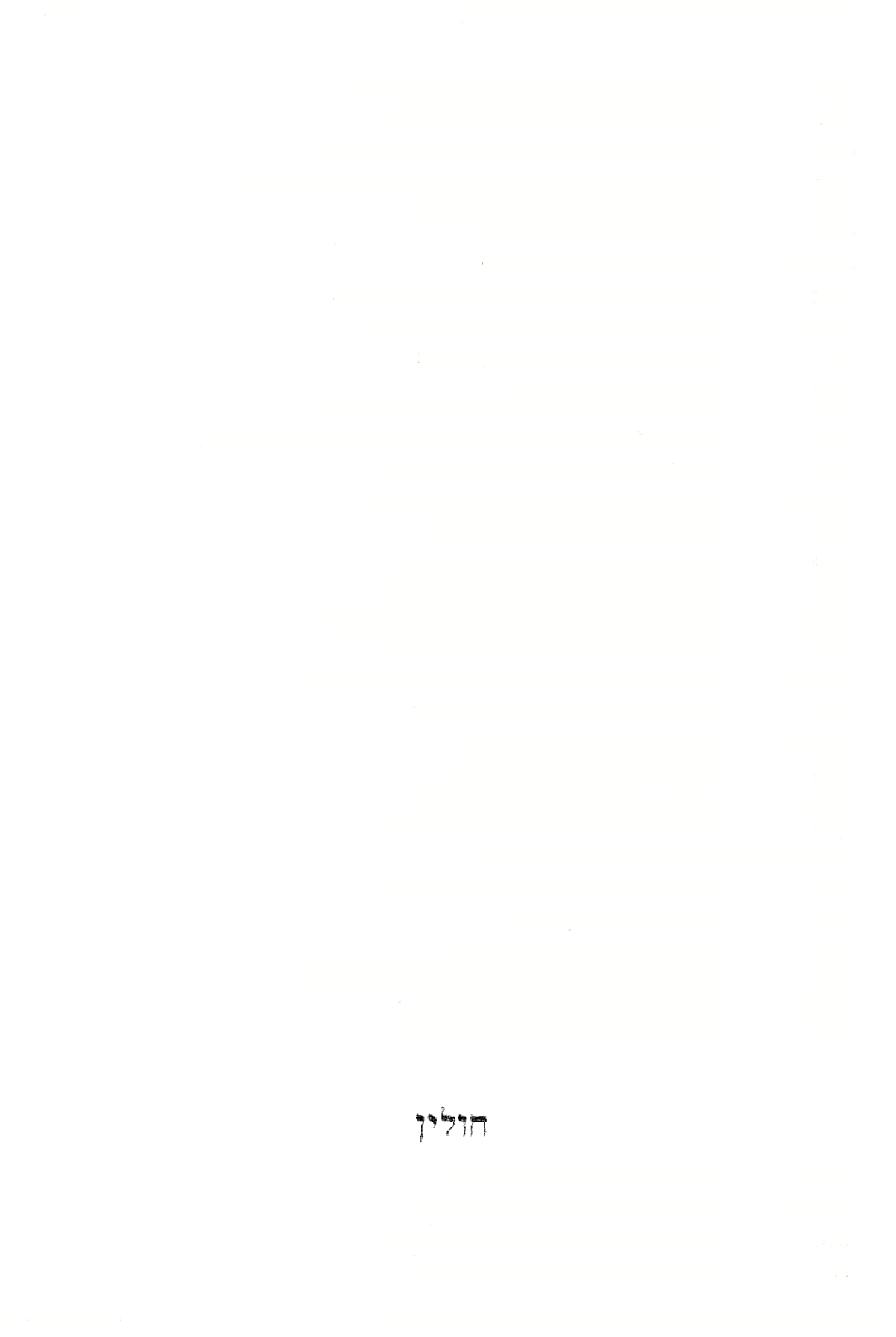 נחיתא ליה רום כיזבא חיטי - n׳; נחתא, כי״י; ניזבא שיכולת שועל שבולי תעלא- n׳: שובלי תעלא היינודלאקאעריב להו-ט׳:דלאעריב סז א סט א סט א סטסע״א סט ב ע רע״ב עב מ׳ לי׳ נקצריה מערב שבת  - עב א עולה וכל חבירתה - ע׳ ורש״י בסו׳ עד ב: וכל אביזרהא כי היכי דלא למטייה דיאנה דיאנה הוא - שנז״ק: זיאנא, ע׳ ועוד; זיינא היכי ליעביד לופינהו אבראי - מ׳; לינפינהו לחם דלא תודה לא איקריב - כל כי״י: לא קריב כימיתפסת ליהנמי תפיס-ק׳: מתפסת משום דבשר אגב דשמן קדיר  - כי״י: קריר דלמא אתי לאיערובי סלת ושמן  - מ׳: לע־ובי אי לא מוקמית ליה םמילתיה - מ׳: מוקמ■ )= מוקמת( ור׳ יהודה למה לי למעטינהו - n׳; למעוטינהו עג ב עז א פא א פא רע״ב סבא פג א פט ב צ רע״א צב ב א ושנז״ק; איפכא.. ק׳: איפכה מ׳ ח א״ל איפכאי א״ל לא - צג רע״א אבל אשתו״. אימא תיסמך  - מ׳: היסמוך כיון דאפי לה נפחא  - מ׳ ?ף. תסחא אגב יוקרא דלהס תלח-מ׳ וע׳; תלה צג ב צד סע״א צד ב ר׳ ורש״י לי׳ "הוה" פרקרדי הוה מפרקדא - צי רע״ב קא א               דעביט ולבונה." משוה להו אוכלא-לי׳ כי״י קא הע־״ב  - קב א    פיגל )כ״פ( - ט׳ בכולם; פגיל שאיל שאילה למעלה מר׳ יהודה - ח׳: שאול מיקמץ היכי קמץ  - מ׳: קמיץ דון מינה ואוקים באתרה  - מ׳; ואוקי עד דמסקי מילתייהו והדר מיפליג עלייהו  - מ׳ דק׳:  פליג איתאמר דהיא חדא מינהון - אה״ה: "תאמר דקרו ליה א׳להא דא־להא - מ׳ ועיי; דא־להי האי טמא דאיטמא במאי  - ט׳: דאיטמי זבוח עובדיה אכל יהושפט - מ׳ ר׳ א: זבח 
א״ל איתרמאי מילתא - ט׳ רש״י ויל׳; איתרמי אינהו גזור ולא קבלו מינייהו - מ׳: קבול קג ב קהב קז א קח ב קי רע״א קי א ב סע״ב ד טע״ב ה א ו א הודפס מאוצר חחכמח טילון ארמי עברי לתלמוד בבלי / מלמד, עזרא ציון בו רחמים )עמוד 550( 113141 - מס־ חולי תיקוני טעויות דפוס 535 נקרינהו לא אכל -צ״ל: נקרינהו א״ל מזבנינא להו  ־ מ׳: מזבינא 
איידי דממשמשא ידא דטבחא מפתת  - כי״י: מיפרת 
מאי קמ״לכולהו תנינהו-ח׳: תננהי 
אמר רב כתלי דחזירי־־מ׳: כותלי 
א״ל לרב אחא בריה דרבא בידקא - ד״ו: בידק/ מ׳ וד׳ שת׳: בידקה 
שאני הלכות עבודה דתקיפין - מ׳: דתקיפן 
היכי תוקע  - כי״י: היכי תקע 
דלא לשוייה גיסטרא )3(  ־ נד: לישוייה 
בעי ליה לדמיה ליניכא - מ׳; ליניבא 
והדר לפכוה לושט  - צ״ל: ליפכיה 
ההוא תירא דאישחט - כי״י: דאשתחיט 
גידפי דמיפרמי - מ׳; גדפי 
דמזמין ליה לעפר דכולה פתקא  - כי״י ח־״י: פקתא 
בהא זכנהו ר׳ נתן לרבנן  ־ צ״ל; זכינהו 
אילימא דאנסה חבירתה - צ״ל: דאנסתה 
ובעי דאימא ליה  - מ׳: ובעיא = ובעאי 
ליתכשרי בחיבת הקדש  - מ׳ שט׳: ליתכשרו 
מאי אהדרי ר״א ור״י להדדי - מ׳ שט׳ ר׳ א וד״ש: אהדרו 
בגתקנח מיהו אשוו להדדי - ח׳: מיהא, כל כי״י וד׳ שת׳: שוו 
מר לא שרפיה ומר לא שרפיה  - כי״י וד״י: למר לא שרפינן ולמר לא שרפינן אבל למימנא ביה ראשון ושני  - ח׳: למימני 
מחיים לא אקרי נבלה - ר׳ ב ג: לא קרייה רחמנא 
מקמי דליפסק לרובא - ני״י: דליפסקיה 
כפומבדיתא מתני הכי  - מ׳: מתנו 
איצטריכא ליה לאבא לאזוזי - מ׳: לאוזוזי 
ואוקמינן בחטאת העוף - מ׳ ורש״י: ואוקימנא 
הנך תרתי דאפקת לא תיפוק  - ח׳ ותום׳: לא הפיק 
מותבינא תיובתא - ח׳ ח־״ו; מותיבנא 
כולה כרב ע3דא - ד״י. עבדה 
כיקאשחטבכרסקאשחיט-מ׳ כיקשחיט 
כל יומא אומצא מעלייתא זבנו לי  - כי״י ח: מזבין לי 
אתייקררי היא דמתייקרו בי - מ׳: אייקורי הוא דמייקרי בי 
מייתינן מתיכלתא דמיא פשורי  - מ׳ וד״ש: משיכלתא 
מותבינן בפשורי ונפחינא לה - ד״ו: ונסחינ/ כי״י: ונפחינן 
איכא דאמרי דנפיחה  - מ׳ ורש״י: דגפיחא 
מייתי משיכותא דמיא פשורי  - ד׳ שת׳: משיכלתא 
אי האי בקיב טרפה ואי האי נקיב  - כי״י: אינקיב 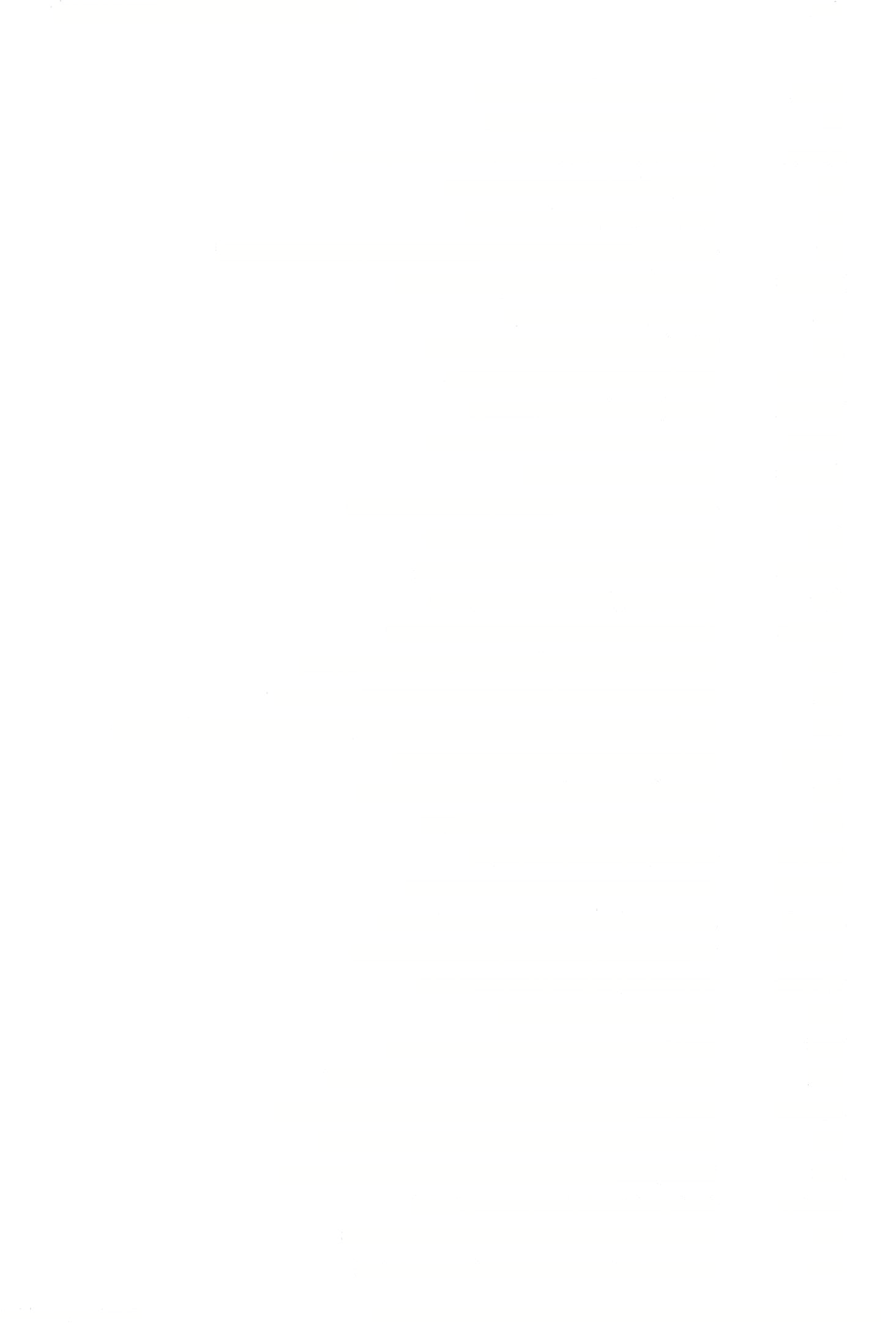 זרע״ב זב ט רע״א ט א יזא יז ב כד סע״א כו ב כז א כח רע״א כח רע״ב ל רע״ב לא רע״א לא רע״א לא ב לא סע״ב לג א 
לג סע״א לד א 
לו א 
לי א 
לז רע״א לז א 
לז ב 
לז כזע״ב לח רע״׳א מ׳ סע״ב מג רע״א מג סע״ב מד א 
מד א 
מד ב 
מה רע״א מר ב 
מו ב 
מז רע״ב מז ב 
מת א הודפס מאוצר החכמה מילון ארמי עברי לתלמוד בבלי / מלמד, עזרא ציון בן רחמים )עמוד 551( 113141 תיקוני טעויות דפוס — מס* חולין536 ג ח־ש״י: בסתוקא אמר ליה אקפן אנא - ר׳ ר״ג ורש״י כ״י: אקפך אי הוה ריאה קמן מינקבה... ולא מינקבה - מ׳: מינקבא 
שקילו גלימא דטרופאי - מ׳: שקולר 
לינקט בזוזא וליבול  - רש״י: לינקוט 
ההוא נקב דסתמה חלב טמא  - מ׳ ח: דסתמיה 
מניומין כנדוקא איגלי ליה בסתקא דדובשא - ע׳: כנדוקאה, מ׳ ר׳ קמצו והבו ליה  - ח׳: קם שמעיה קמץ יהבי׳ ליה 
חזייה דהוי קמחסם -ח׳: מהסים 
כמה ידי ממשמשרבהני - כי״י: משמישו 
אמר אביי כמלא בטדא בתורא - ע׳ ר׳ רש״י כ״י: בטרא 
א״ל טרח טרייה לההוא גברא  - מ׳ ד״ש ור״ג: טרה 
דגר נפל מאיגרא לארעא אתיא לקמיה דרב אשי - כי״י: אתיוה האי שיגרונא נקטיה, שגרונא שכיח - כי״י וע׳ ור״ג: שגדונא 
כי היכי דלירהטי קמייהו - מ׳: דלירהטו 
ואי מחיי אפסקיה  - מ׳: מחייה, ע׳: פסקית 
ואישתמע קל נגיחותיה - מ׳ ורש״י: גניחותיה 
עוף ומעופף לא חיישינן - ע׳ רר׳ ב: עיף ומיעף 
דעביד ביזרי - מ׳: ביזרא 
אבל יבשה עבדה דמשתמטא  - רש״י: עבידא 
על ואיתוב בינייהו - כי״י: ויתיב 
איהו קא מעואי  - כל ני״י ורש״י: מעוי 
מחמת בעתותיה הוא דקא עבדן - מ׳: ביעתותיה 
דההוא שרקפא דספק דרוסות - ע׳: שרכפא 
מפרחן וסלקן  - כי״י: פרחן 
אתו לזבנינהו לישראל - מ׳: לזבונינהו 
הוה תלחא-ע׳: מתלהא 
דאי בדרי לה סמא  - צ״ל: מבדרי 
עד דמתעכלא איתעכולי - מ׳ ורש״י: דמתעכל 
עילא מינאי הוה קאי  - כי״י: לעיל 
לשערי ביה טריפתא - מ׳ ד״ו ור״ג: לשעורי 
ובעי למיקם מקמיה - מ׳: ובעיי 
 בסיתרא אייתי משיכלי שיחומי - נז׳   וך״ג: שחימי 
פקעיה כרסיה -־ ני״י: פקע 
 ההוא צנא דאינקורי דאתיא - ע׳: דנקורי, מ׳ דאתא 
 את מפרשת שמעתתיה דרב - בע״ב: שמעתיה 
 אתא חד מינייהו אתנח ביה סימנא - אה״ת: אנח 
הני תמרי דכדא - חוס׳: תמרי דכרום 
 אימרא בקתא מבקא - כי״י: אימרא* 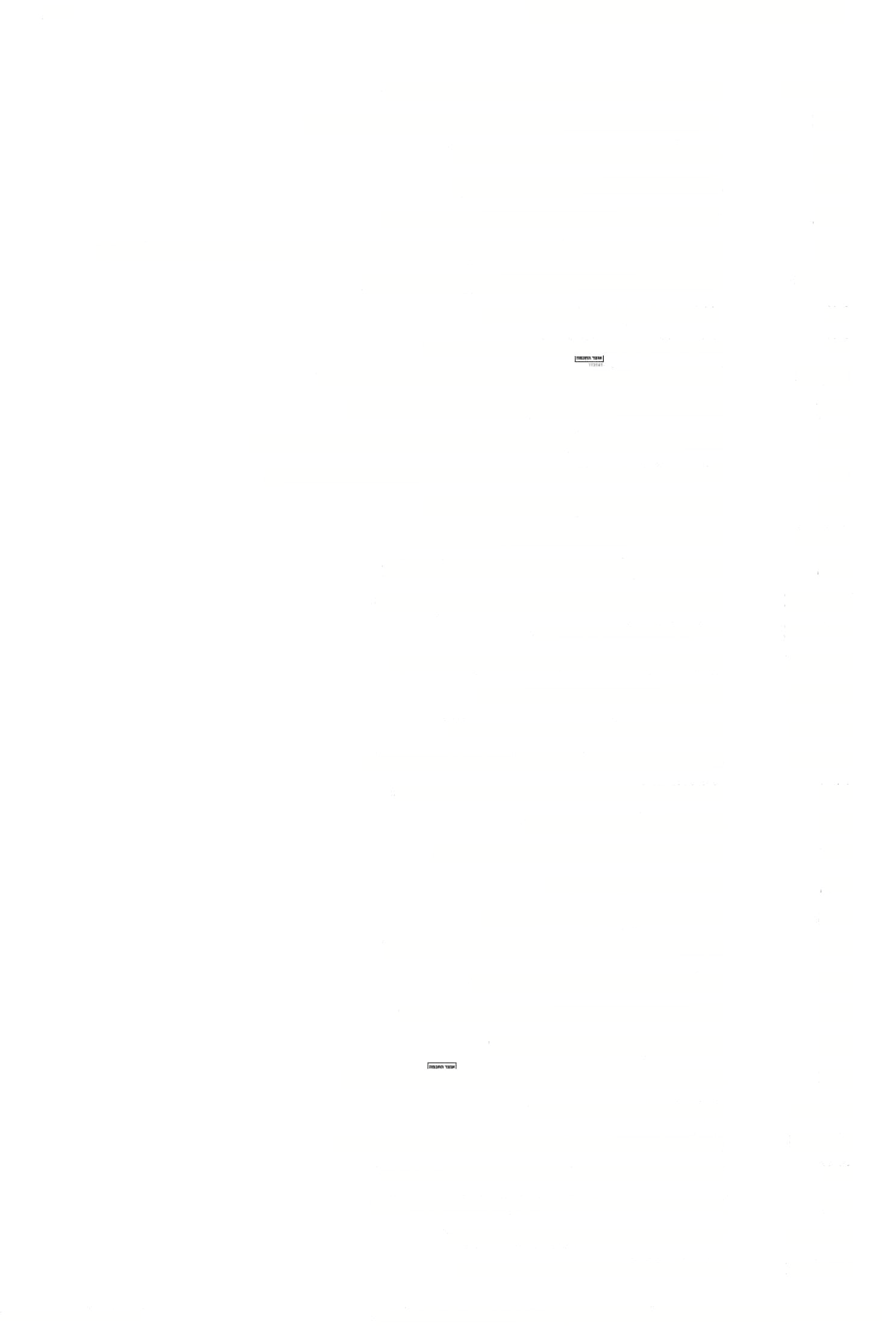 מח סע״א מח ב מט א מט א מט ב מט ב נ רע״א נא נ א נ רע״ב נא א 
נא א 
נא א 
נא א 
נ סע״א נא ב 
נא סע״ב נא סע״ב נג סע״א נג סע״א נג סע״א נג רע״ב נג ב 
נג ב 
נג ב 
נגב 
נד א 
נד ב 
נד ב 
נד ב 
נד ב 
נה ב 
נו סע״ב נז רע״א נז א 
נז ב 
נח רע״ב נח רע״ב הודפס מאוצר החכמה מילון ארמי עברי לתלמוד בבלי / מלמד, עזרא ציון בן רחמים )עמוד 552( 113141 - מס׳ חולין תיקוצי טעויות דפוס ואותיבת עליה-מ׳:יתיבת,ו צ״ל:יתבת? ומצת מיניה - ר״ג ונז׳ שט׳: ומצית 
ולא הודעתלי-ה׳:אודעת לי, מ׳ ור׳ א: אודעתן 
דהוהל ה תרתיסניא דיבי-מ׳:דהויא לה 
רב טבחיא דציפורי- כי״י ועוד: ריש טבחיא 
מ״ט דמינקבה להולמעיינה-מ׳:דמנקב 
עיקרא דמרירתא- כי״י: דמרריתא 
דהוה מפסקןכרעןבתרייתא- כי״י:מפסקן כרעיה 
אותביהו נפל תילחיתילחי-ע׳:אותביה[ איתלה]...תילהי תילהי חדורות בעינן-ני״יוע׳: הדורות 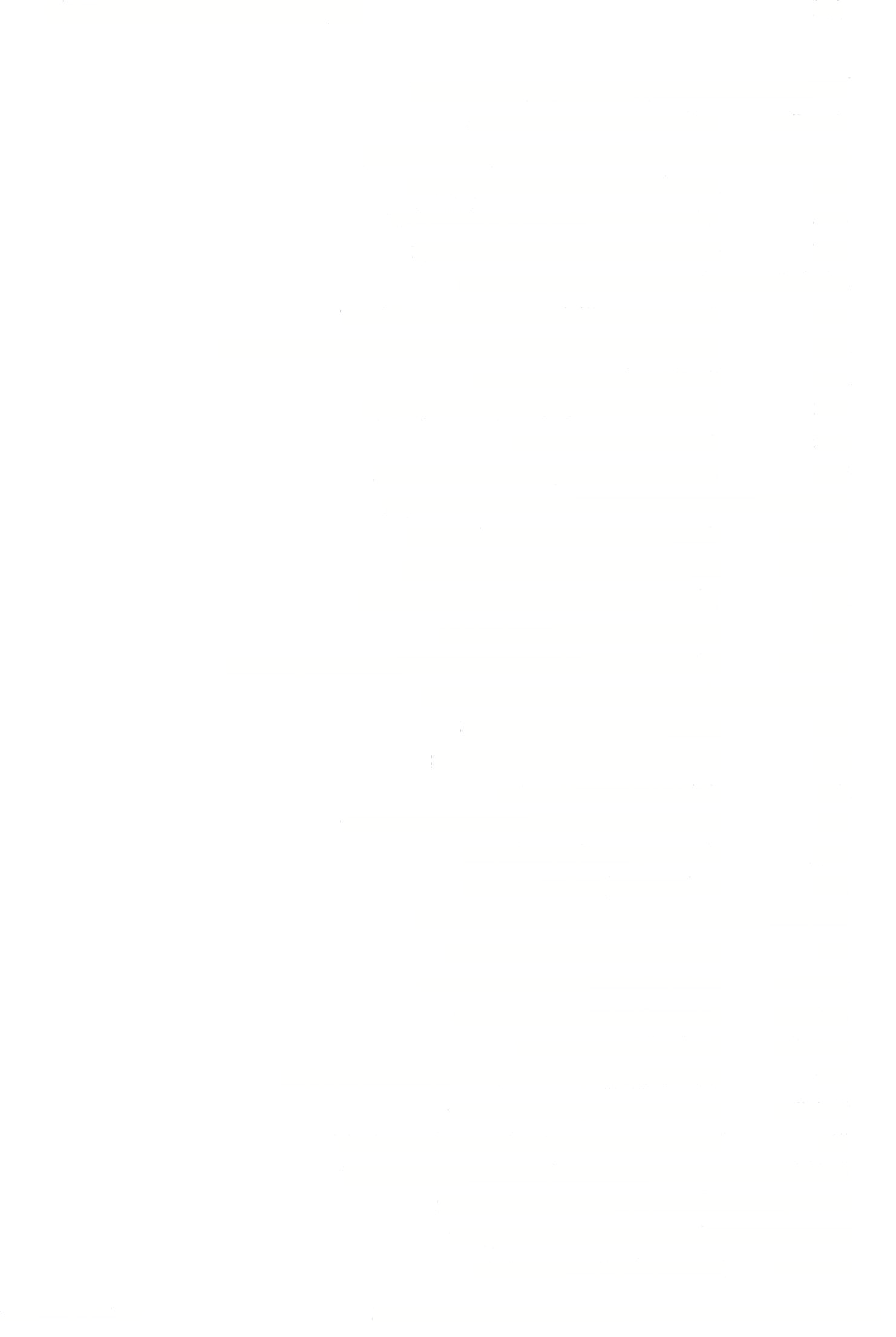 537 נח רע״ב נח רע״ב נח רע״ב נח ב נח ב נח ב נט רע״א נט א נט א נטב דמחזית ר״ג ורש״י: בעינא דמיחזית ליהניהלי- נט ב מרחק כי״י: כיה וה מרחיק- נט ב נהים כי״י: ניהם חד קלא,ניהם קלאאחרינא- נט ב נפלמ כורסייאלארעיה - ח׳ אה"ת: מכורסייה לא מצינאלאיסתכלא-  אה״ח: לאיסתכולי פוק צבית לגידא דרביתא- כי״י ח: לגודא דלא מנוביה תקופותא- מ׳ וד״ו ואה״ת: תקופתא שדיב יה ביזרני- נז׳:שדא )וצ״ל: בה( 
דלאל יקרולאחיוגלוותא- כי״י ורש״י ואה״ת:גלוותא בני גלוותא לאפוקיד בתידאוכמתי- ה׳ גל׳: דאוכמי 
אע״ג דרפילאמקליף-ה׳: מיקלף ואתאגללאפסקיהלמוחיה-נז׳:גללא קוקיאניא סירי—כ  י״י. קוקאני דגים באסיפה בעלמאמישתרי- כי״י ויל׳: מישתרו 
לטהריה מידינבלה- מ׳: לטהוריה 
מבלבלז רעיה) כ״פ(- ח׳.מיבלבל 
דאיב עיעיילידיהו שחטה -מ׳: ושחטיה 
מתתיפ סיקליהומתה-  כי״י: מתתאי 
ארבעה בטדיבתורא- ע׳ ונז׳ ור״ג: בטרי 
אשוניה ווצומת הגידין-ע׳:אשיני 
איפסיק קטיני-מ׳:איפסוק 
מכדית לתא הווהאיכא תלתא- ח׳ שט׳ לי׳ "האיכא תלתא" עור אובשר תנינן- רש״י ד״ו: תנע׳ 
דקנה משכא דידיה, דקנהגרמא דידיה -ע׳; ריריה 
רובא בר מוקדש הוא )ו־״ח  - כי״י וד״ש: בר מיקדש וליגרריהו ליכסיה-  ה׳ ה" ג: וליגרדיה 
אלמא דגרירומכסיליה-ע׳:דגריד 
הכאנ מינגרורו נכסי-ע׳: נגרוד נט סע״ב ס רע״א ס רע״א ם ב׳ סב׳ ם סע״ב סבסע״א סבב 
סגא 
סזב 
סזב 
סט א 
סט א 
עדסע״א עוא 
עוסע״א עוסע״א עורע״ב עוב 
עוסע״ב עזא 
עזסע״ב פגסע״ב פגסע״ב פגסע״ב הודפס מאוצר החכמה מילון ארמי עברי לתלמוד בבלי / מלמד, עזרא ציון בן רחמים )עמוד 553( 113141 538 תיקוני טעויות דפרס — מס׳ חוליו לא אמרן אלא דלא ציץ אבל ציץ  - ו׳ ב: צויץ בעידן בי מדרשא לא תקימו אבראי - מ׳; תקומו 
הי מינייהו אחריתא - כי״י ורש״י: דאחריתא 
כי הרה קא בעי מיברך  - ד״ו: למיבר/ כי״י ונוס׳: למברא יהיבו רבנן עינייהו - מ׳ ואה״ת: יהבו 
ליבעי רחמי - כל כי״י ואה" ת: יבעון רחמי 
בהמה בחייה פרוקי מיפרקא )ב״פ( - n׳: מפרקא 
חמשא חוטי אית ביה בכפלא  - כי״י: איכא בכפלי 
ואי לא אזרען שריין  - מ׳ ור׳ ב: זרען 
משאב שאיבי - מ׳ ר״ג ורש״י: שייבי 
פייסיה למבוריה - ד״ש: למבוריא 
דבלאו הכי נמי פתרחי מפתח ליה  - כי״י: מפתח פתח 
למה להו לרבנן דטרוה ואתו  - ע׳ דטרחו 
אי הוות פייסת מינאי - מ׳ ה׳: אי פייסת 
מי לא ספיי לך ־ מ׳ ה׳: מי לא הוה ספיגא לך 
אמר מברא אתי לאפי - מ׳ ורש״י: לאפאי 
אי משום איעלומי - מ׳ ר׳ אב: אי משוט עלומי עיניה 
הא לא איעלים - מ׳ ר׳ אב: הא לא עלים 
לא ידע לי מידי - מ׳ ודש״י: לא ידיע לי 
קרייה לפלניא - כי״י: קרי ליה 
ספית )ר״ח: ספיתא( לי איסורא - מ׳: ספת 
הנהו אטמהתא דאימליחו - מ׳: דאימלחו 
בתלתין פלגי דזיתא ־ n׳: דזיתי 
אמר ליה שריא ניהליה - מ׳ ח־׳ ב: שרייה ניהלי 
בגרומיתא זעירתא  - ע׳ מ׳ ה׳: בגרמיתא 
משום מנקירותא - גף: מבקדותא 
מישתיה קשי לכרסם - רו׳: משתיא, כי״י וע׳ ואה״ת: לברסם האי דלא שתי אופיא - כי״י ואה" ת: דלא שתו 
אמאי לא אתית בזמנך  - אה״ת וע״י: בזימנך 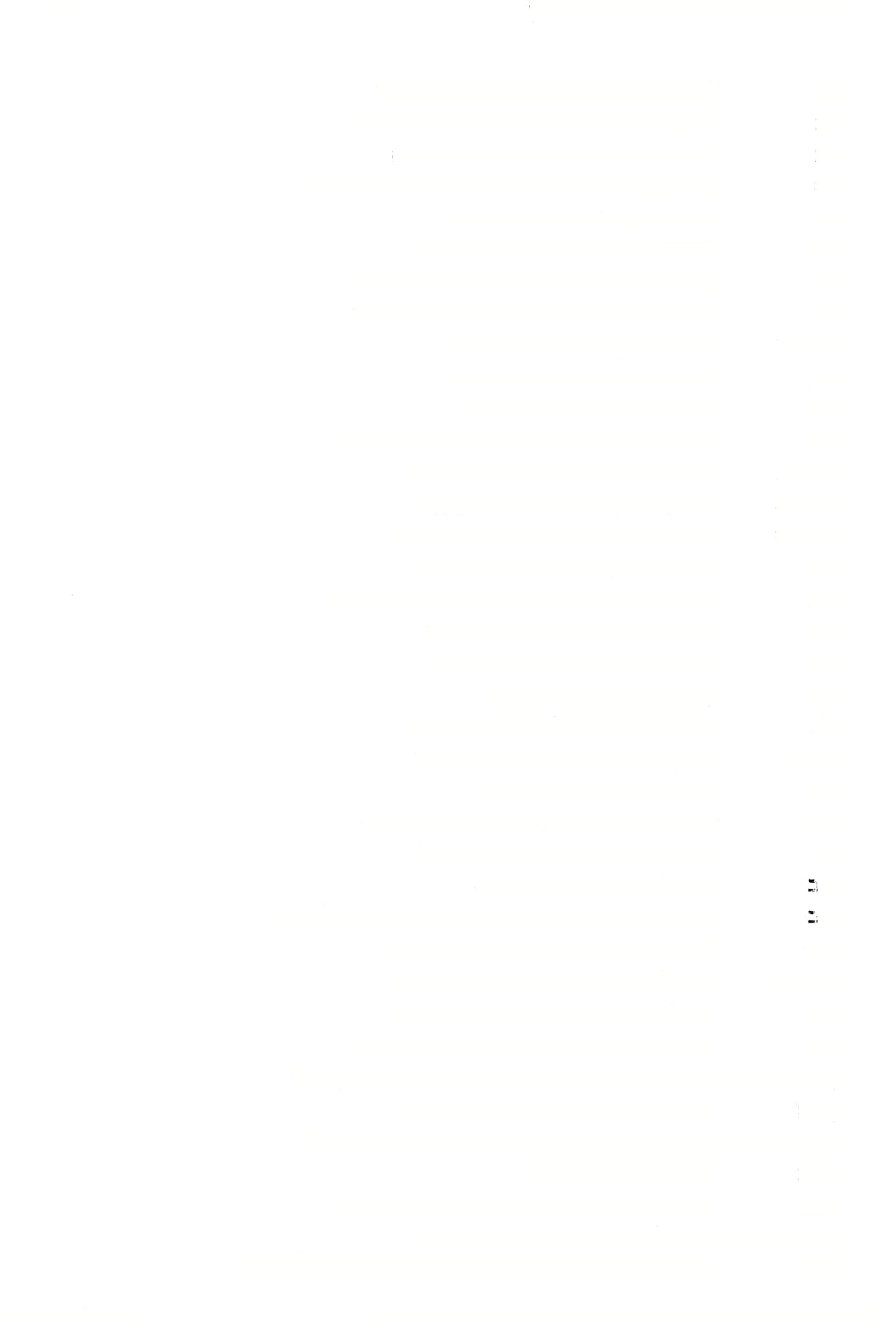 דמבלע בלע מפלט לא פלט  - מ׳ ווזוס׳: פליט אפיקו כולי עלמא לכחלינהר  - ה׳ ו ׳ א: לכחלייהו 
דאנא וינאי... איקלען לבי יהודה - ר׳ ב ואו״ז: איקלעינן 
אייתי לקמיה תלת סארי טחאי - ר׳ א: טהיי 
ודלמא תתה מטא עילאה לא מטא  - ר״ג  "ורש(1?(: מיטרי 
פליטי עופות - ר׳ א: פלטי 
דהא חיטי ושערי בכדא ולא מיתסרו - מ׳: מיתסרי 
אייתו לקמיה רישא דטיוסא - ע׳: טווסא 
בשלמא עיליתא צריכי לתתיתא - מ׳: עילייתא צריכי לתתאתא פד ב פו ב פו ב פז א צב א צב א צג א צג א צג רע״ב צג ב צד א צד א צד סע״ב צה רע״א צה רע״א צר ב צה ב צה ב צה ב צו א צו א צז רע״ב צח א צט ב קג 1: קה קה קה ב קה סע״ב קח ב קי א 
קיא רע״א קיא א 
קיב סע״א קיב ב 
קיד ב 
קטז סע״א קיט ב הודפס מאוצר החכמה מילון ארמי עברי לתלמוד בבלי / מלמד, עזרא ציון בן רחמים )עמוד 554( 113141 תיקוני טעליות דפוס — מס׳ חולין־בכורות אלא תתיתא מאי צריכי לעיליתא-נז׳: תתייתא... לעילייתא אלא חלב דקריש - כי״י וד״י; חלא בהמה איסרוחי מסרח  - מ׳: אסרוחי האי אשון והאי רכיך - מ׳: אשין דלמא לא אתי למיקרעה רובה - מ׳: למיקרע דמשבח לן מר בגויה - ח: דמשתבה נרשאה נשקיך  - מ׳: נשקך 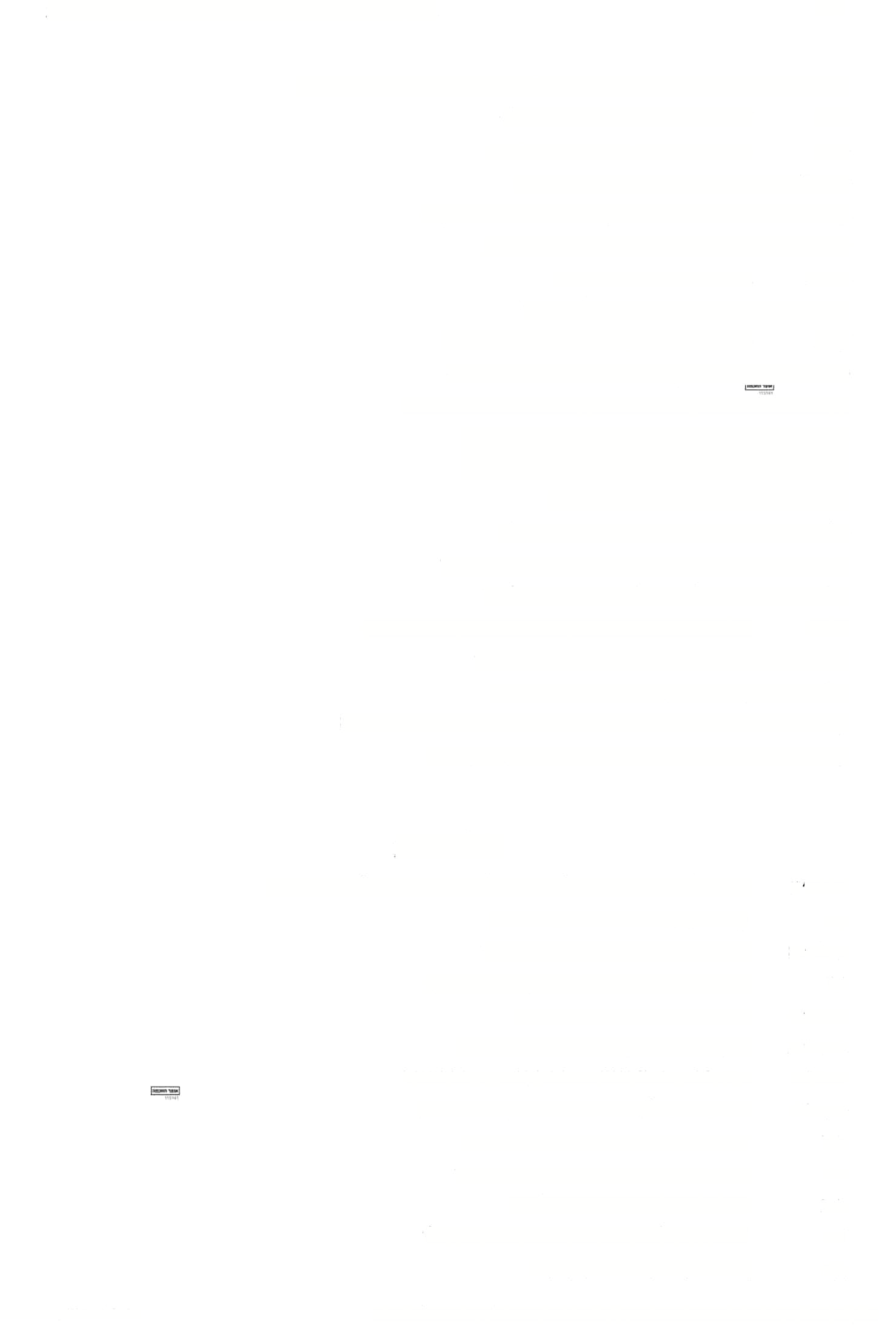 539 קיט ב קב א קב א קבב א קכג סע״א קכד ב קכז א לינפינהו היכא לינופינהו - n׳■ קל סע״א ועוד מדר״א ליקום וליתוב - צ״ל: ולותיב .__והוה דחיק ליה מלתא  - מ׳ ורש״י: דחיקא קל ב קלב ב קלב ב        דמגו דמפטרי ממתנתא  - ר׳ א ה״ג ועוד: דפטרת ואי לא מפקינא לך - מ׳ ורש״י: מפיקנא אידמיחתךלהוומלחלהו-מ׳:דחוזיך בדק לן רב יוסף  - ח׳: בדיק שאני תרומה דטבלה  - מ׳: דטבלא היכא דגזז ליה ליתיב ליה — ךו//ו ךך//ד. דגז סד״א ליגזוז וליתיב ליה - מ׳: ליגוז דליתיב ליה מהאי דרכיך ומהאי דאשון  - ח׳: דאשין והדר הדרינהו - כי״י וד״י: אהדרינהו והוה קרא קירי קירי -אה״ת: קריא ההוא דאתא לקמיה דרבא א״ל תימה מהו  - כי״י: תימא ואהדר לי רבא פרסתקי - ע׳ מ׳ ור׳ ג: פרסקי בכורות כיון דלא עריבו בהו חולין  - מ׳: דלא ערבי בהו חולי )ר״ג: עריב( תרווייהו בעי למיברא - מ׳: מיברא 
ר׳ יוחנן חזאי בחלמא  - מ׳: בחלמאי 
דיקא נמי דקא שבקה לאכילה - מ׳: דשבקה מגופיה קא מימצצי  - n׳: מימצי 
אמריבן האי איעכלא - ח׳ ורש״י: איעכל 
והא סבי דבי אתונא ארבעינהו - מ׳: ארבעונה אי חכימת זיל זכינהו - מ׳ואה״ת: אי חכימיתו קלב ב קלגא קלג א קלד כ קלה א קלה א קלו ב קלט רע״א קלט ב קמא ב קמא ב ג סע"א ג ב 
ה רע׳׳א ז  א 
ז׳ סע׳׳ א ז׳ סע׳׳ב ח רע׳׳ב ח רע׳׳ב זקפה כמאן דקא מתפח-אה״ת: מיתפח דאנן קשינן טפי  - מ׳ אה״ת רע״י: קשישי קטלי להו לכולהו- מ׳: קטלונהו 
אי זכיתו כל דבעיתו - וז׳ אוז״ת: אי זכיתו לי ואי זכינא בכו- מ׳ ואה״וז: לכו ב ב ב ב ב ח ח ח ח ח הודפס מאוצר החכמה מילון ארמי עברי לתלמוד בבלי / מלמד, עזרא ציון בן רחמים )עמוד 555( 113141 540 תיקוני טעויות דפוס — מס׳ בכורות דאזיל להיכא דמדלן מיניה - מ׳ ורש״י: דמידלו עד דאיתרמי איניש מדלי ליה - מ׳ ואה״ת: עד דמיתרמי 
אימא לן מילי דבדיאי - רז׳ ע׳ ור״ג: מילי דכדי 
מאה אלפא זוזי - אה״ת: מאה אלפי 
הי ניהו מילי דבדיאי - מ׳ ורש״י: הי נינהו, מ׳ ע׳ ור״ג: מילי דכדי ומילחאמיסרי-מ׳;סריא 
אית לן בירא בדברא עיילא למתא  - מ׳ ואוז״ת: עייליה 
משרא דסכיני במאי קטלי  - ח׳: משארא 
אקשו לאפי מלכא  - רש״י: איקשו 
מיא דאייתי מבי בליעי שדינהו בתיגדא  - מ׳ ואה״וז: שדנהו בתיגרא מלו עד דשמיט כתפייהו - רש "י וע״י: דשמוט 
א״ל רב ששת חבריך תרגומה - שמ״ק: חברין, מ׳: תרגמי׳ מעלמא בעי אתויי ומפריש וקאי  - שמ״ק: מופרש 
אזכרתן מילתא דאמר ריב״ל  - שמ״ק והב״ח: אדכרתן 
גברא דלא מצית אישתעיה דינא - מ׳: לאישתעויי 
ובעי מיתננהו לכהן - מ׳ ורש״י: מיתבינהו 
ה״מ היכא דמחזק לן דמיקרי - מ׳ ורש״י: דמוחזק 
הא ר׳ אליעזר דמקשי הא רבנן דלא מקשי  - מ׳: דמקיש, דמקישי איבעי לעיוני והדר מימשך - ח׳: לימשיך, וצ״ל: לימשוך 
היכי ליעביד ליקרביה - מ׳: ליקרבה 
מה בכור ומעשר במומן מתאכלן - ח׳: מתאכלי 
ובכל היכי דמצית למיעבד - ר״ג: עביד כי היכי דיכלת 
ליפלגי גבי הדדי  - מ׳: ליפלוג, שגז״ק: ליפלגו 
ותוליד בהדיהן - מ׳: ותליד בהדיהו 
כדאמרי רעותא - שרז״ק: רעוותא 
אילימא ארישא מפליגי - מ׳: מיפלג פליגי 
אי אמרת כולהו משתני - מ׳: משתנו 
סבר אי שמעו ביה רבנן  - מ׳ ח־ש״י: אי שמעי בי 
איסתפק להו מילתא בטהרות  - מ׳: איסתפקא 
שמע דאתו קטיר להו-רש״י: קטר 
סרטיה דרב ששת הוה - ע׳: סרסיא דבי רב ששת 
מאן דעקיץ ליעקציה עקרבא - מ׳ ורש״י: דעקץ, רש״י: תעקציה 
לא יאמר... ויגמר )ג״פ( - מ׳: וגמר 
כי לא מטמיא לבתרייתא - ח׳: כי לא מטמית ליה 
 הא מיטמא וקאי מקמייתא - מ׳: הא מטמי 
ודאי שדי ביה מומא - רש״י: שד׳ 
רמא ליה שערי בסלי נסריה  - מ׳: דנסרי', אה״ת: נסרי׳ 
כיילי ערובה  - לי׳ מ׳ ואה״ת 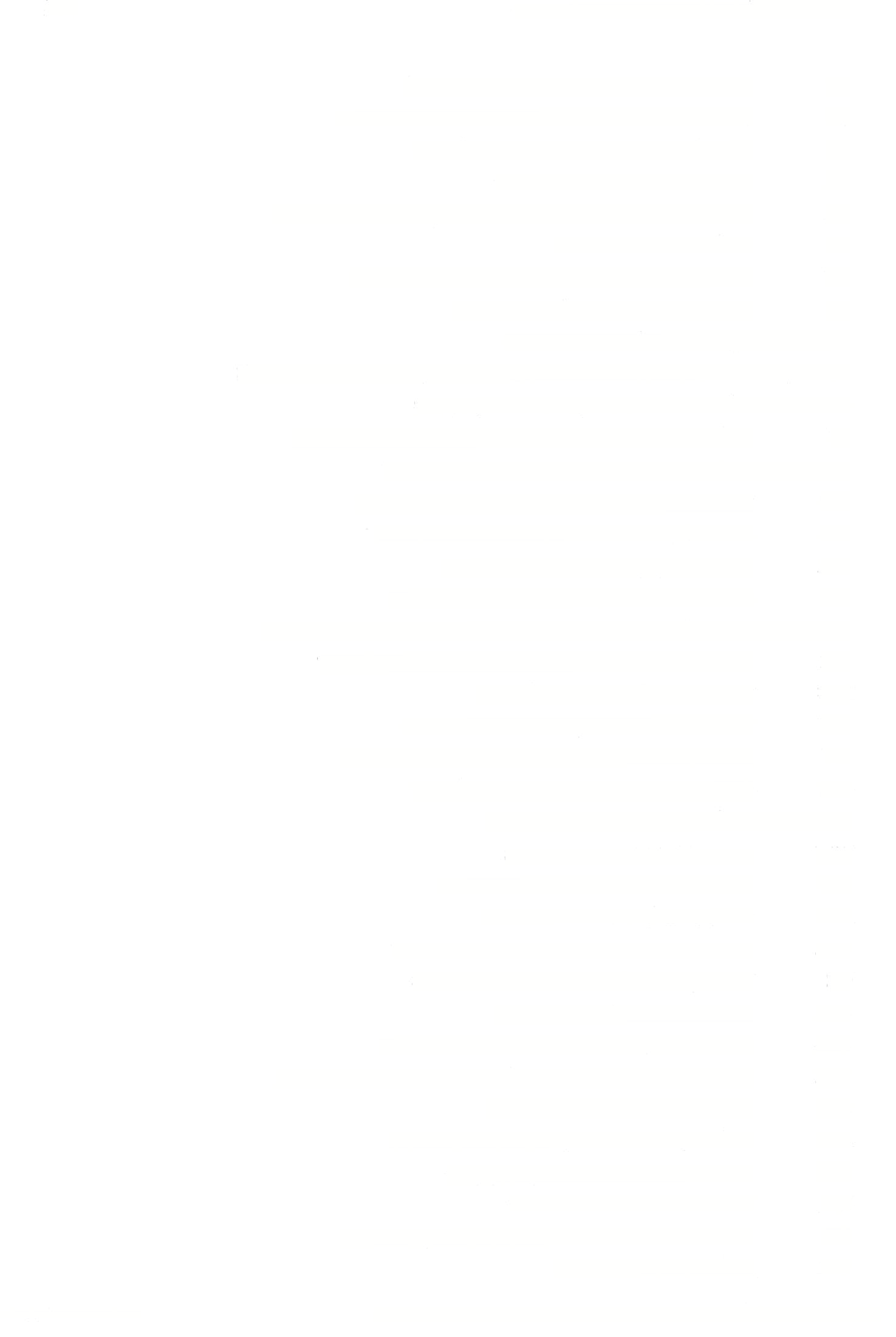 ח ב חב ח ב ח ב חב חב ח ב ח ב ט רע״א ט רע״א ט רע״א י ב יא סע״א יא ב יא ב יא ב יב ב יג רע״א יג ב טז א טז א יז ב יח א כ סע״ב כא ב כג ב כח ב כט ב ל ב לא א לא ב לא ב לב א לד ב לד ב לו א לו א לו א הודפס מאוצר החכמה מילון ארמי עברי לתלמוד בבלי / מלמד, עזרא ציון בן רחמים )עמוד 556( 113141 תיקוני טעויות דפוס — מס׳ בכורות וגידול קבע בדידיה - מ׳ ורש״י: קבעה ארפסיניה לעיניה חזייה  - רש״י: ארפסינהו 
א״ל לאו אנא דיהיבתיה - מ׳: דיהיביתיה 
דמסתברי ליה וסבר - מ׳: דמסברי 
רב ספרא אמר שמעתתא א״ל - n׳: שמעתא 
מאכילנא ליה באדר וניסן - מ׳: מאכילינן 
אר״פ וזורא ברא דשיפתיה  - ע׳: דשפוותיה 
לא שחטינן אבל אפסולי מיפסל  - מ׳: איפסולי מיפסיל 
ואפי׳ איפסולי לא איפסיל - מ׳: לא מיפסיל 
לאישחוטי ולאיפקורי לא - מ׳ ורש״י: לאישתחוטי 
הוי מומא דמיכווצן... זמנין דמיכווצן - נז׳ ר״ג ורש״י: דכווצן 
לא תימא דשפיד ופרוס אלא כיון דפרוס  - ח׳: ופרים, דפריס 
לח איתסי-צ״ל: מיחסי 
קא מעטי כולהומינייהו- מ׳: ממעטי 
גבי בכור תרתי קראי כתיב- מ׳: תרי קראי כתיבי 
לכתוב... הכא והכא ולילפי מהדדי  - מ׳: ולילפו 
לפתא דדמי רישיה לגדגלידא דליפתא  - מ׳: לפתם, מ׳: לגרגלידא 
שקוט דחביא מחבא  - צ״ל: דחבויי מיחבא 
ומר סבר קרקורא דבישרא - ע׳: קדקדא 
איתנא קתני - מ׳ ושמ״ק: מיתנא 
אבלמחםורייתאלא-מ׳:מחסוריתא 
זויר דמזור עיניה-ע׳: דמזוורן 
דאמר רב הני מדורי דבבל - מ׳ ושמ״ק: בי מדרי דבבל 
כדאמרי אינשי סומקא גיחיא - ע׳: גיהיא 
בהדי מומי דמחילי עבודה בעי למיחשב  - מ׳ ורש״י ושמ״ק לי׳ "דמחילי עבודה" כיון דאי בעיל לה הויא זרה  - הב״ח: כיון דאיבעלה ליה 
והא אשתעבדן להו לנכסי - מ׳: והא אשתעבידו להו נכסי 
הא אישתעבדי להו נכסי - מ׳: אשתעבידו 
דהוי להו עשרין מתקלי במתקלי דינרא - רש״י: דהוו... במתקלא דינרא טורייאנא שייאפא - מ׳ ואה״ת: שייפא 
 אימא לערבו לבקר בצאן - מ׳: לערוב!, רש״י: לערובינהו 
ומצטרף איהו למיזל  - מ׳: ואצטרי׳ 
כיון דחלקו בבהמה גלו דעתייהו - הב״ח: אדעתייהו 
והדר ליזבון וליכול - מ׳: ליזבין 
ואמאי קרי ליה גורן דטבלה כגורן - מ׳: דטבלא 
לישהינהו עד דניפול בהו מומא  - צ״ל: לשהינהו 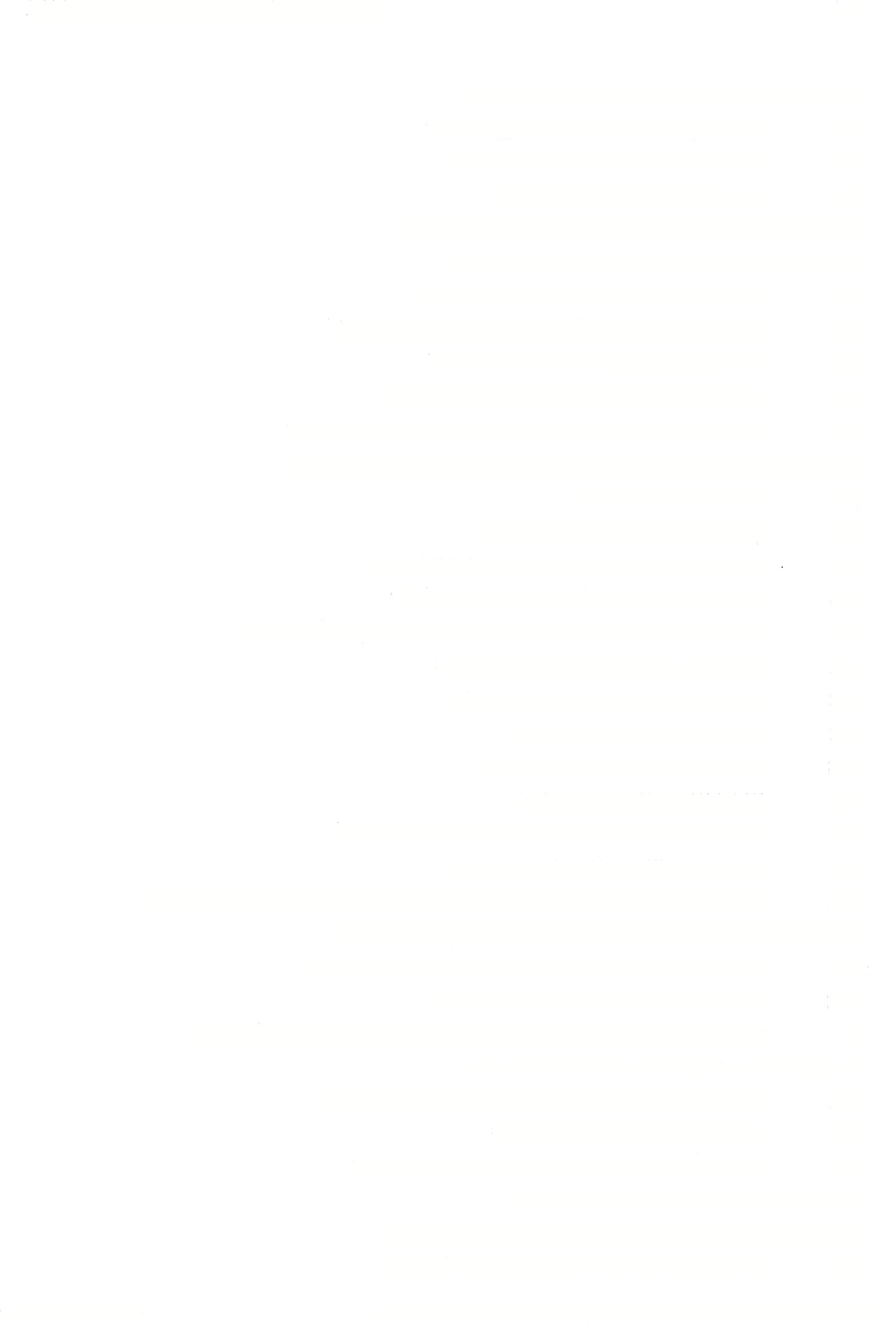 541 לו רע״ב לו ב לו ב לז א לזסע״ב לח סע״ב לט א לט א לט א לט א לט ב מ׳ סע״א מאא מאב מאב מג א מג ב מג ב מג ב מגב מד א מד א מד ב מה ב מה ב מז סע״א מח א מח ב נ א נ סע״א נד ב נה א נו ב נח רע״א נח רע״א סא א הודפס מאוצר החכמה 113141 (S57 מילון ארמי עברי לתלמוד בבלי / מלמד, עזרא ציון בן רחמים )עמוד 542 תיקוני טעויות דפוס — מס׳ ערכץ־תמורה ערכין השתא דשמעה הא מתניתאלאמיבעיאלן־שמ״ק:דשמעתה, מ׳:השתא דשמעית להא מתנית׳ לא מיבעיא לי 
וא״ד שנייה חזני דפומבדיתא - מ׳: שניוה 
ממונא דבעל הואולא ליפסדיה מיניה -צ״ל: לפסדיה דאכתיל א מלא סאתן- מ׳; לאנתמלא סאתם כמערבא אמרילשון תליתאי-  מ׳: לישן 
הא מימקיימת-מ׳ושמ״ק:מ י קיימת 
חם לי דליכסוף זרעיה דרב - n׳: דליכסיף איכא בינייהו אכסנאי דאקראי- מ׳: אכסניא דאיכא דתקלואיכא דכייל-ח׳: דתקיל 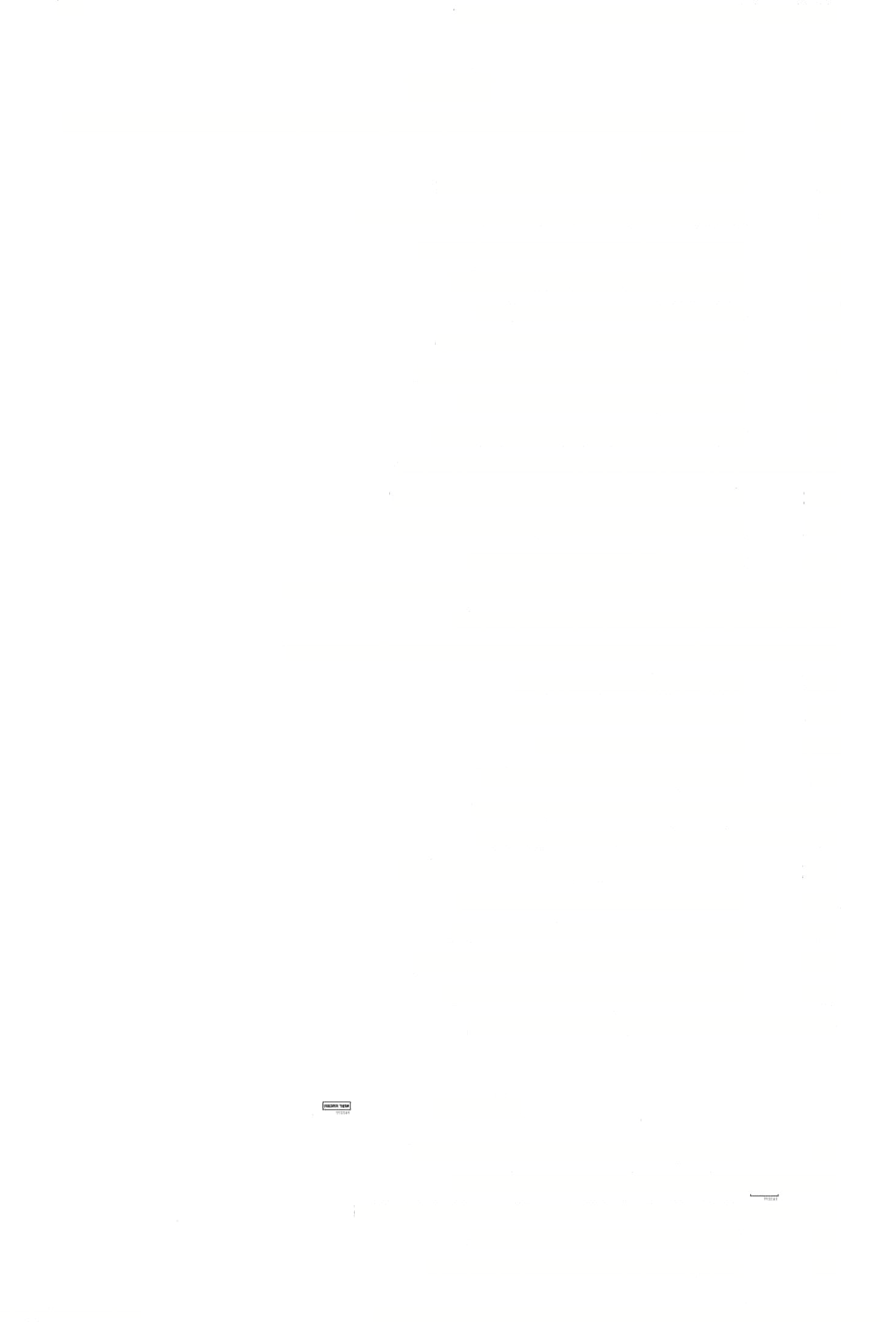 דבתרדשקלישדותריתלתא-מ׳;דתקלי לא צריכא דפריש ליה חבריה - רש״י: דאפריש לא צריכא דעשאוה ואירצי-  מ׳ושנז״ק: דעשיוה א״ל לפועלים איזילוסיירולה ניהלי-  ע׳ורש״י: סיירוה מיזדקקיןל ה לבסוף - ח׳: מיזדקיקינן אמר אבייליכא דנסבי עצה - מ׳:דליסברה (= דליסביה(עצה ולהדרה  מיהדרי- מ׳:וליהדרה ניהליה אבא לגביה כריה שעבדה משעבד נפשיה - מ׳:לגבי, שעבודי וקא גרשה לדביההו- מ׳: גרש וקאגרשה לדביתהו-מ׳:מזבין לא זבין איניש - מ׳: מזבין ליתב דבןעשרים בהדיה- מ׳: ליתן וב״ש מחמירין-מ׳ ושמ״ק: מחמירי אלא מטלטליליחרמי- צ״ל: ליחרמו וליקיש מטלטלילקרקרעות - מ׳ורש״י: ולקיש נפיך ברייתא מקמימתנית׳- מ׳: ליפוך דאילו התם מיגרעאואזלא - מ׳: מגרעא ליתב ליה ארבע, ליתב ליה תרתי-  מ׳: ליתן אנא קדים אכילירוקא - מ׳ושמ״ק: ירקא שדה הוא דפרק ליה - מ׳ור״ג: דפייק תמורה דכיוןא קדושילא אקדיש -רש״י:לא מקדיש א״ל ר׳יוחנןל א תתני- נוס׳:לא תיתני 
משום דעבר אמימרא דרחמנא - ע׳:הרמנא דרחמנא ליתיג זברולישקלא - מ׳: ולישקליה 
א״ל ליכולמר דמיברי- ר״גורש״י: דמברי ה א ו ב ז א טוא טוב טזא טזב טזב יטא יטא כא סע״א כא ב כא ב כב א כג סע״א כגסע״א כגרע״ב כג ב כגב כד א כזב כזסע״ב כח סע״א כח ב כט א ל׳ב׳ ל׳ב׳ לא ב לגסע״א ב ב ג ב  _ ד סע״ב 
ח א 
ח ב הודפס מאוצר החכמה מילון ארמי עברי לתלמוד בבלי / מלמד, עזרא ציון בך רחמים )עמוד 558( 113141 תיקוני טעויות דפוס — מס׳ תמורה־ כריתות א״ל דזבן לן פלוני - מ׳: דזבין כי מתניא ההיא בקדושת דמים  - מ׳ שמ״ק ותוס׳: כי תניא 
אימורי הוא דלא מימר - ר״ג ורש״י: אמורי 
אי מיקדש קדשי קרובי מיקרבי - מ׳ ורש״י: מקרב נמי קרבי 
מי אפשר למישלחא - מ׳: למישלחה 
כי אקרובינהו להני חטאות אחיי אקרבינהו - מ׳: אקרבונהו )2( 
ודגמירן להו הוו גמירי כמשה  - מ׳: ודאגמרו לא הוו גמרי כמשה 
מיגמר הוו גמירי להו - מ׳ לי׳ "להו" 
והא יוסף... מיפליג פליג - וד:איפלג, וצ״ל: מיפלג 
ונקבות היכי מקרבן שלמים - מ׳: קרבן 
כיון דלא קריבן לא מיחייב - מ׳: דלא קרבן 
לא אמרן אלא בשמוי בתרי - רש״י: בשמוה 
אבל גבי חולין אימא ליבטלי - מ׳: ליבטלו 
מפלגיתו אתון אעולא - מ׳: מי פלגיתו, וצ״ל: מי פליגיתו 
דשפי ליה כרשיני ע״ז - מ׳: דספי ליה 
למה לי קרא ממעטינהו מגבוה - שמ״ק והב״ח: למעטינהו, וצ״ל: למעוטינהו אימא דתשרי לגבוה - מ׳ : דתשתרי 
אי נימא דאקניה ניהליה - צ״ל: דאקנייה, שמ״ק: ניהלה 
לא ניקני ליד עד שעת  - מ׳: לא ליקני 
לא מקניה לך עד שעת  - מ׳: לא ליקני 
ניקני לך מעכשיו - נד: ליקני 
האיהביתלהמעיקרא-נד;יהב 
והאי טיפונא דכלב שדי בכולהו - מ׳ ור״ג ושמ״ק: טופיינא 
לא נישמוט קרא לכתוב - מ׳ ור״ג: לישתמיט 
לאימיה אקציה - מ׳: אקצייה 
אמר רבינא לאיתויי שפויי  - נד: שיפויי 
בעי קרא לרביינהו למעילה - מ׳ ורש״י: לרבויינהו 
ומיערב הוא דלא קעריב להו  - רש״י: ומיערב לא עריב 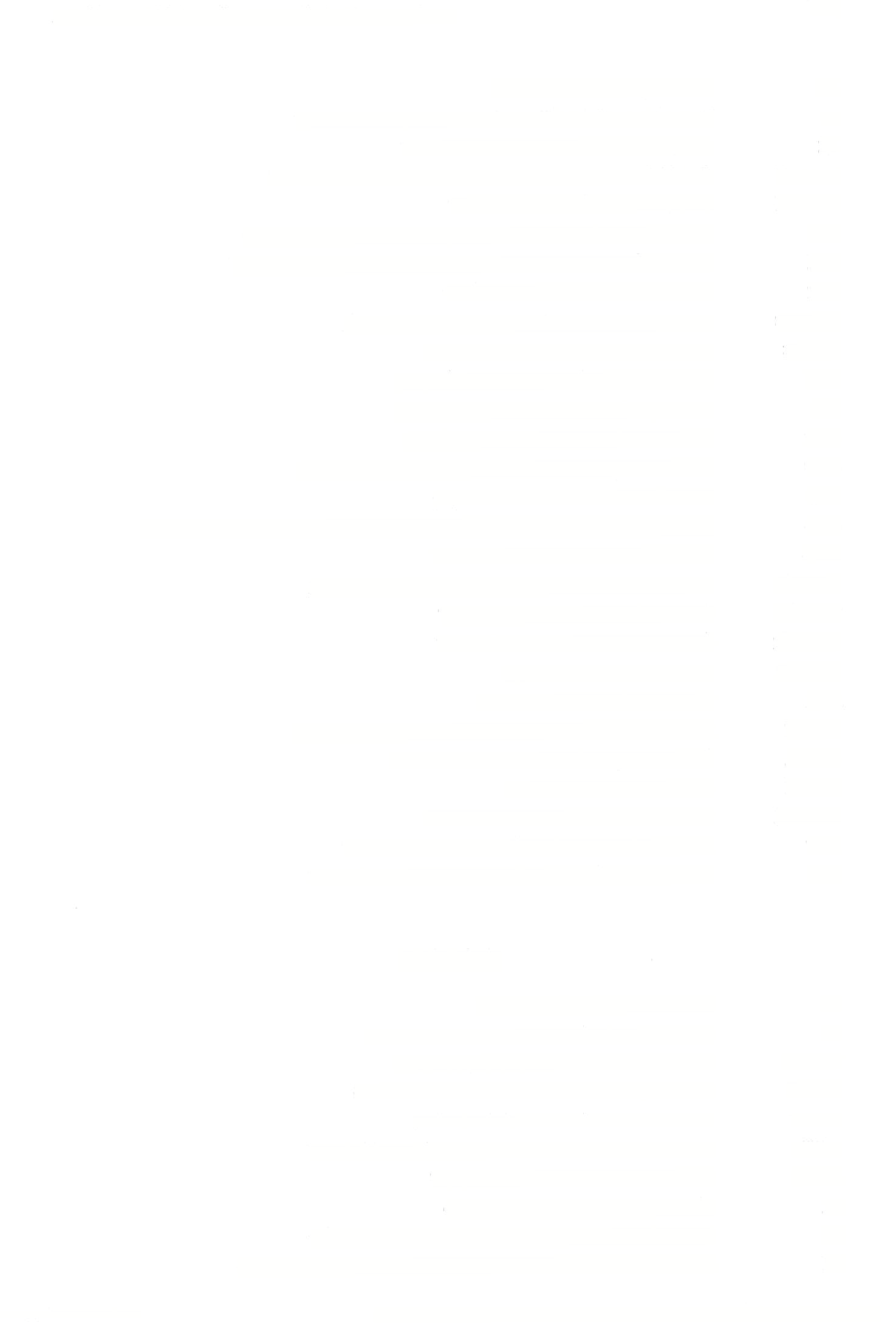 כריתות ניתנהו איפוך - נד: ליתני איפכא תנן יתהון אבינכיהון... בינכיהון- ע׳: כנהיהון 
וניתלי בביתא דלא נשיב זיקא  - צ״ל: ונתלי 
ניעול ניקום בביתא דבהתא  - ע׳: בביתא דהברא 
וכי גריסיתו שמעתא  - מ׳ ואוז״ת: גרסיתו 
דכי היכי דמשכי מיא תמשוך שמעתכון -    שמעתיכו 
אקילקי דמתא מחסיא  - ע׳ ונד: אקיקלי 
ולילפי נמי מלבונה - מ׳ ורש״י: ונילף 
ליתיה לחטאת דקא כפר ליה - מ׳ ושנז״ק: דהא כפר ליה 
מייתין תרוייהו... ומתני... הילכך לא מתיין ומתני  - נד: ומתניין 543 ח ב י ב י ב יד םע״א יד רע״ב טו ב טו ב טו ב טז רע״א כ סע״א כא א 
כז ב 
כח א 
כט א 
כט א כטא 
כט א 
כט רע״ב כט רע״ב כט רע״ב כט רע״ב כטב 
ל סע״א 
ל רע״ב 
ל רע״ב לא סע״ב לב ב 
לד א ג א ג ב ה׳ סע״ב ה םע״ב 
ו רע״א ו רע״א ו רע״א ר ב ז א ז ב הודפס מאוצר החכמה מילון ארמי עברי לתלמוד בבלי / מלמד, עזרא ציון בן רחמים )עמוד 559( 113141 544 תיקוני טעויות דפוס — מס׳ בריתות-מעילה ור״ע מדמי להו לטבילין - ח׳: לטבילות כי קתני מידעם דמישרי למיכל - מ׳: דמשתרי 
מאי משמע דהאי נחרפת לישנא דשנויי הוא - מ׳: דשינוי מ״ט דהא מקשיין אהדדי  - נד: להדדי 
דלא איפסיק, דאיפסיק  - רש״י: הפס.יק )קרא: אפסיק( נתכשר בטיפה מלוכלכת  - מ׳ ורש״י: איתכשר 
דאורי מורי וניקם דלא לורי  - ר״ג: אורויי, נד: ולוקים אמטול להכי אר״א חייב - מ׳: אמטול הכי 
היכי מיבעי ליה - שמ״ק: הידא מבעיא ליה 
לא תיזלא בתר איפכא  - מ׳ ושמ״ק: לא תיזלו 
א״ל... תרדא תניא - ע׳: תררא 
במשא מיהת ליטמא דהא טעון ליה - מ׳: טעין ליה דתרוייהו בהדדי אתו - מ׳ ור״ג: בהדי הדדי 
לא הוה סמוך עילוי דעדים  - מ׳: סמיך 
מאי חזית דציית לבתראי - מ׳: דצייתת 
קדמייתא נמי לא תיתי למפשטיה  - מ׳: למפשטה 
וישנו משתי סלעים דאפרישנו - שנז״ק: דאפרשינון 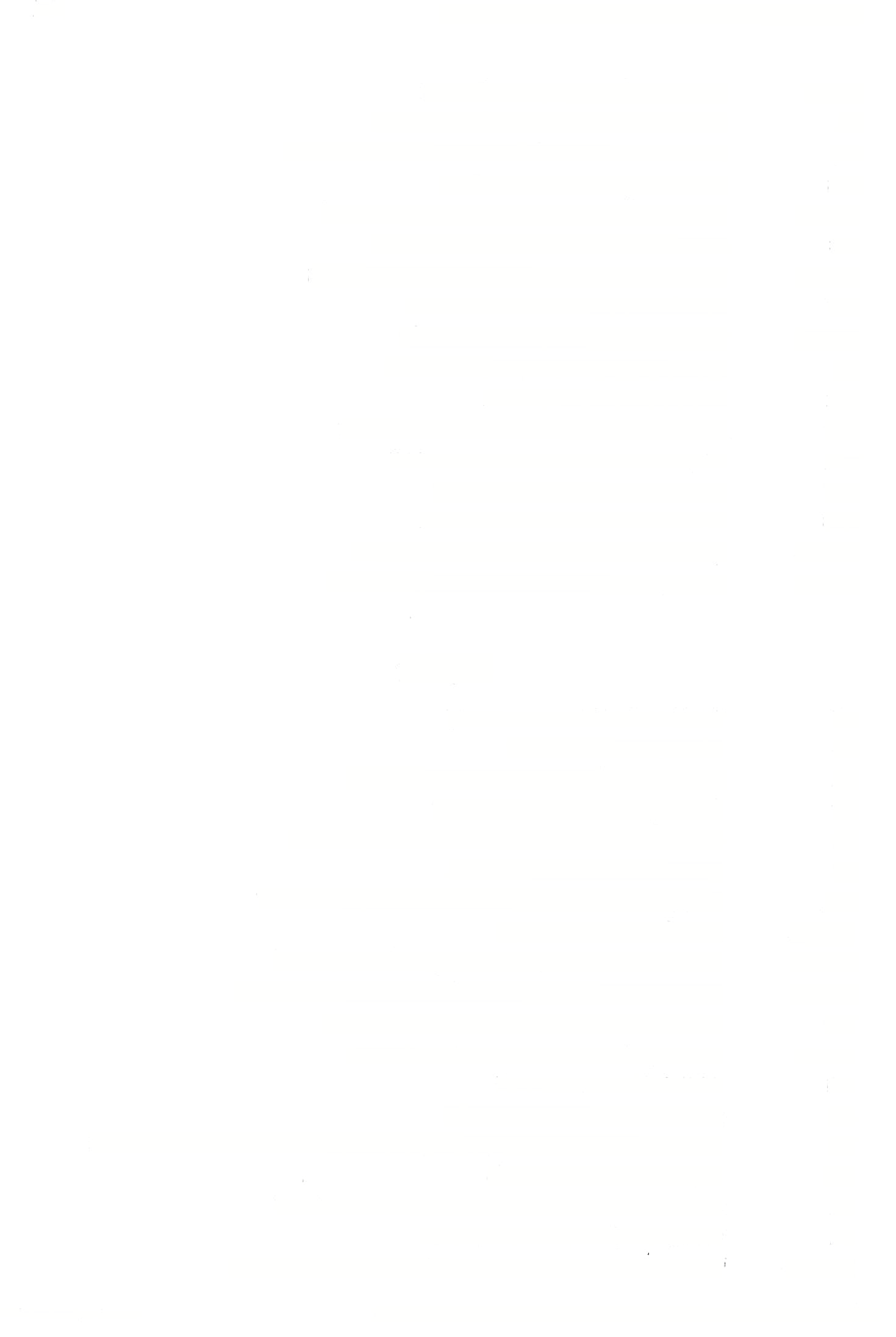 מעילה כמה דחנקינון דמי  - מ׳ ורש״י: כמאן דלא זרק הדם  - צ״ל: איזריק 
שאר פסולים דלא איתנון בציבור - נד: דליתנהו 
לא משוין שיריים - מ׳ ו״רש״י": משוו 
ליפסל אין אבל לטמויי לא  - מ׳ ו״רש״י" ותוס׳: לאיטמויי 
כיון דטבלקלש טומאה -נד: קלשא 
מאי שנא רישא דלא קא מיפלגי - רש״י: דלא קא מפליג בהו 
דאי קלט )ב״פ(  - ע׳: דאיקלט 
ואישתכח דקא מועל בקדשים  - מ׳; קמעיל, ר״ג: קא מעיל 
קדשי בדק הבית שמעין מינה... לא שמעין מינה  - מ׳: שמעינן 
א״ל רב יוסף ההיא דיוקא דילך היא - ע׳ : דיבקא 
כי קא מקיש רחמנא  - רש "י: כי אקשינהו רחמנא 
אמרו טבית  - מ׳ ואה״ת: טבות 
א״ל ר׳ יוסי אנא אזלין - ע״י: אזלית 
אשכחו ההוא איגרא - מ׳: אשכוח ההיא איגרתא, אה״ת: אשכחוה לההיא איגרתא שכן עומד לנוולה - ע׳: לטולא 
ואתאי בשרא דציפרא, ואתאי דגים - נד: ואיתאי, ואייתי 
דמסוכר ואכל ציפרא - מ׳ נע׳: דמסובר 
מאו דאמר לשלוחו זיל זבן לי... ואזל וזבן ליה - מ׳: זבין, וזבין ח סע״א חב 
יא א 
יא א 
יב סע״ב יג א יג סע״ב טו א 
טז סע״א יז ב 
יח ב 
כא ב 
כג ב 
כד א 
כד א 
כו רע״א כו סע״ב ב א ד א ה ב הב ח א חב יא א יא סע״ב יד סע״ב טו סע״א טז ב יז רע״א יז א 
יז ב 
יז ב 
יח א 
כ ב 
כ ב 
כא רע״ב הודפס מאוצר החכמה מילון ארמי עברי לתלמוד בבלי / מלמד, עזרא ציון בן רחמים )עמוד 560( 113141 תיקוני טעויות דפוס — מס׳ תמיד- נדה תמיד ואמאי לעיילי מטות  - מ׳ ורש״י: ניעיילו ורב ספרא סבר דלמא מסוכן הוא  - מ׳ ושנז״ק: מסכן 
כי היכי ז־לא תרחק  - ע׳ ואה״ת: תתרחק 
תוב וגלי-  מ׳; תיב 
למימרא דחביתין הוו קדימי  - מ׳ ורש": קדמי 
משום דקטרי )כ״פ(  - רש״י: דקטירי, מ׳ ויל׳: קטמי 
ומאי ניהו דוקרי שפוד  - שמ״ק: שפיר, ח׳ לי׳ 
ותלת בריכי מינייהו-ד״ו:  בירכייר " ג: בירכי 
א״ל מלתא דא אין לה פתר  - אוז״ת וע״י: פתרי 
אקראי בעלמא הוא דקא שייל-  שמ״ק: משייל 
הא אנא מקטילנא יתכון  - מ׳ אה״ת רט״י: קטילנא 
ושדי מניכא דדהבא על צואריהון - מ׳ ואה״ח: ושוי 
לא סגיא דלא אזלינא  - אה״ת: אזילנא 
דכי אתית )באורחא( נקטת בגוייהו  - מ׳: נקיטת 
אי קטילנא לך  - מ׳: קטלינן 
דשקלית ואתית להכא  - מ׳ ואה״ת: דשקלת 
ויליפת עצה מן נשיא  - אה״ת: וילפית, מ׳; ויליפית 
הוו בידיה גולדני דמלחא - ח׳ ואה״ח: בהדיה, מ׳ ואה״ת: גילדני, אה״ת: גלדאני אנא נמי מלכא אנא מיחשב חשיבנא  - ח׳ ורש״י לי׳ "מיחשב" 
שקלי קלילי עפרא וכסייה  - נז׳: שקלו, אה״ת וע״י: קליל עפרא 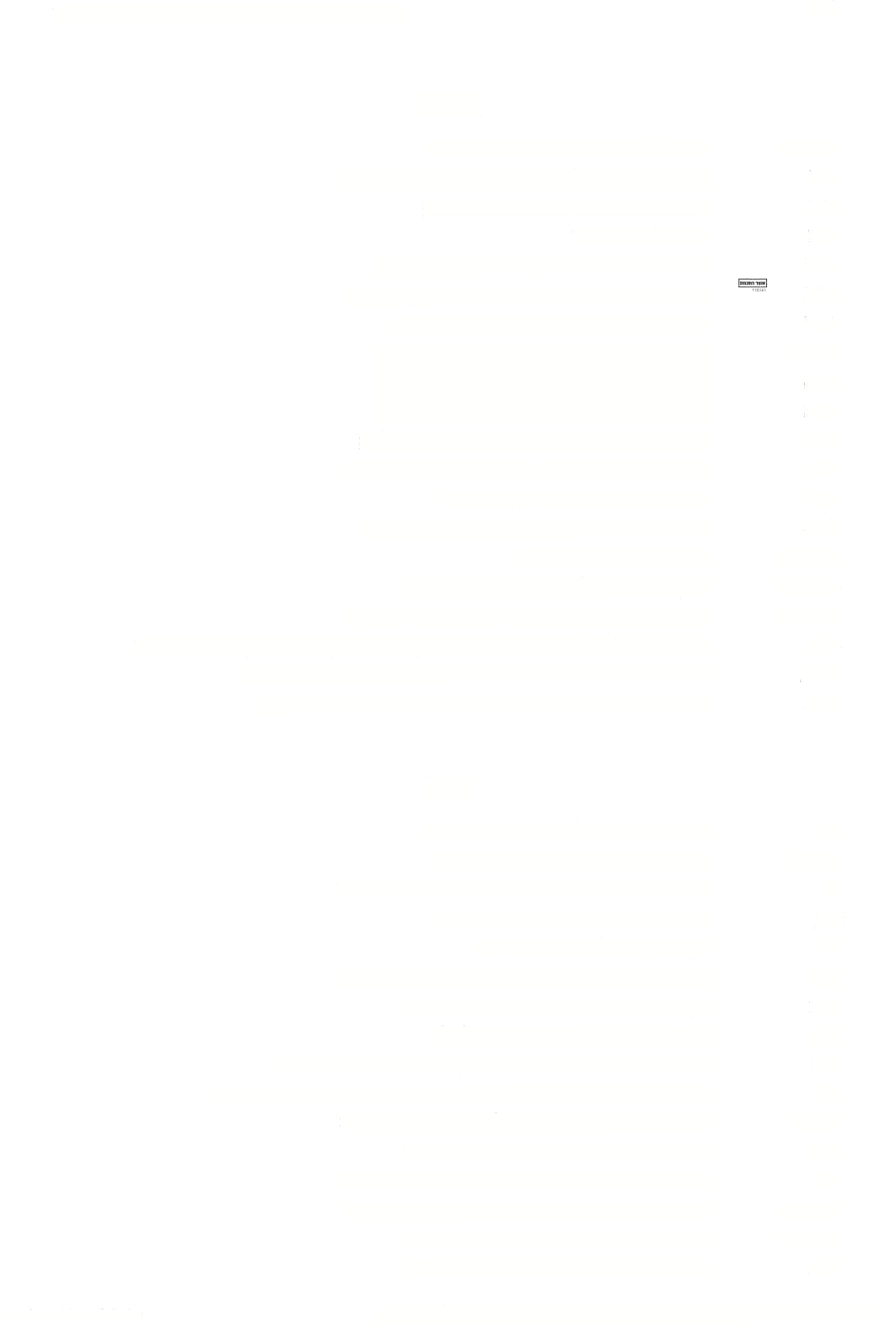 נדה למה לה למהדר ולשיילה - מ׳: ולשיולי כמו שני שבילין  - ח׳ ורש״י ותוס׳: כגון 
ומשום כבודו דר״א לא מצינן מחינן  - צ״ל: ממחינן 
והא אצרכו מצרכינן להר  - מ׳: אצרוכי 
טהרות אפיש לעבידא  - מ׳: עבד׳ 
אסורה לשמש דילמא מקלקלת ליה  - צ״ל: מקלקלא 
לא צריכה דהדרה ואתקנה  - צ״ל: ואיתקנה 
קא״ל דמקלקלת ליה  - צ״ל: דמקלקלא 
כל אחמומי והדר אחמומי בשעתיה לא שכיח  - מ׳: איחמומי 
דנסיבי קטנות דלאו בנות אולודי נינהו  - מ׳: דנסבי, בני )וצ״ל: בנת( איכא דאמרי הא דמכף הא דלא מכף  - מ׳ וע׳: מיכף 
אפי׳ ילדה דבזיזא למטבל  - מ׳ זע׳: דכזיזא 
ואע״ג דמנחי בסילתא ומציירי וחתימי  - מ׳: וציירי 
הני במאי מתוקמא מן  - מ׳: הני תנאי מיתוקמן כמן 
נהי דהיכא דקא משכחת כתם  - מ׳:  משכה׳ 
הכי קאמר להו אלפוה בג״ש  - מ׳: אילפוה 545 כו םע״ב כזב כז  ב כזב כח ב כט  ב כטב 
ל רע״א לבא 
לבא 
לבא 
לבא 
לבא 
לב א 
לב סע״א לב רע״ב לב רע״ב לב ב 
לב ב 
לב ב ו ב ז רע״א ז ב 
ח א ט ב יב ב יב ב יב ב יג א יג ב י רע״א טו ב יז א יח רע״א יט רע״ב יט ב הודפס מאוצר החכמה 113141 (561 מילון ארמי עברי לתלמוד בבלי / מלמד, עזרא ציון בן רחמים )עמוד 6־54 תיקוני טעויות דפוס — מס׳ נדה ל״ק הא בגלימא הא בפתורא - ח׳ וע׳: בפתירי כמה נפיש גברא דלביה כמשמעתיה  - n׳: כשמעתי׳ ותלתאטרפןהויין-מ׳:טרפי 
דלא לרמיה בידיה ולעכרינהו - מ׳: לירמו, וצ״ל: לירמי מסתייע מילתא ושדר לה - ע״י: אסתייעא 
ומפכה הוא קא מפכח ואזיל - צ״ל: דקא פכח 
צחצוחי זיבה... -לי׳ n׳ 
כי קא מפלת אבן היא דקא מפלת  - מ׳: מפלה, מפלא 
ההוא גוש איקרי  - מ׳: מיקריא 
הא באוכמא הא בציריא - ר״ח: בציהרא 
בקריא וקיפופא )כ״פ( - ח׳ וע׳: בקדיא 
המפלת כמין אפקתא דדקל - מ׳.- אפקותא 
קאי לפרשתבינא דפומבדיתא - ע׳: לפשתבינא 
כגון ששרפו על גבי אפודרים - מ׳: אפודרא 
רבינא אמר כגון דאיחרכי אחרוכי - רש״י: דאיחרך איחרוכי איכא דמתני לה להא שמעתתא  - מ׳: שמעתא 
כל יומא ויומא מספקין בסוף לידה - ד״ו: מספקינן 
אייתרה ארבעין יומין והדר איעבר - ד״ו והב״ח: אתרח ודילמא אי קרעוהו הך דנקבה  - רש״י: קרעוה 
הא מיעטתיה חדא זימנא  - מ׳: מעיטתיה 
דמטמאו בראיות דלא מטמאו... דלא מטמאו - מ׳: מיטמו 
חזו דפרחא אסא מהאי פוריא - מ׳ ורש "י: דפרח 
לא לטמויה לההיא טיפה  - מ׳: לטמוייה 
ולא תתני ולא מלידתה - מ׳ לי׳, וצ״ל: ולא תיתני לאשמיעליהאשמעתתא-ח׳:מתנית׳ 
היינו דאצריכי תרי קראי  - n׳: דאצטרי׳ 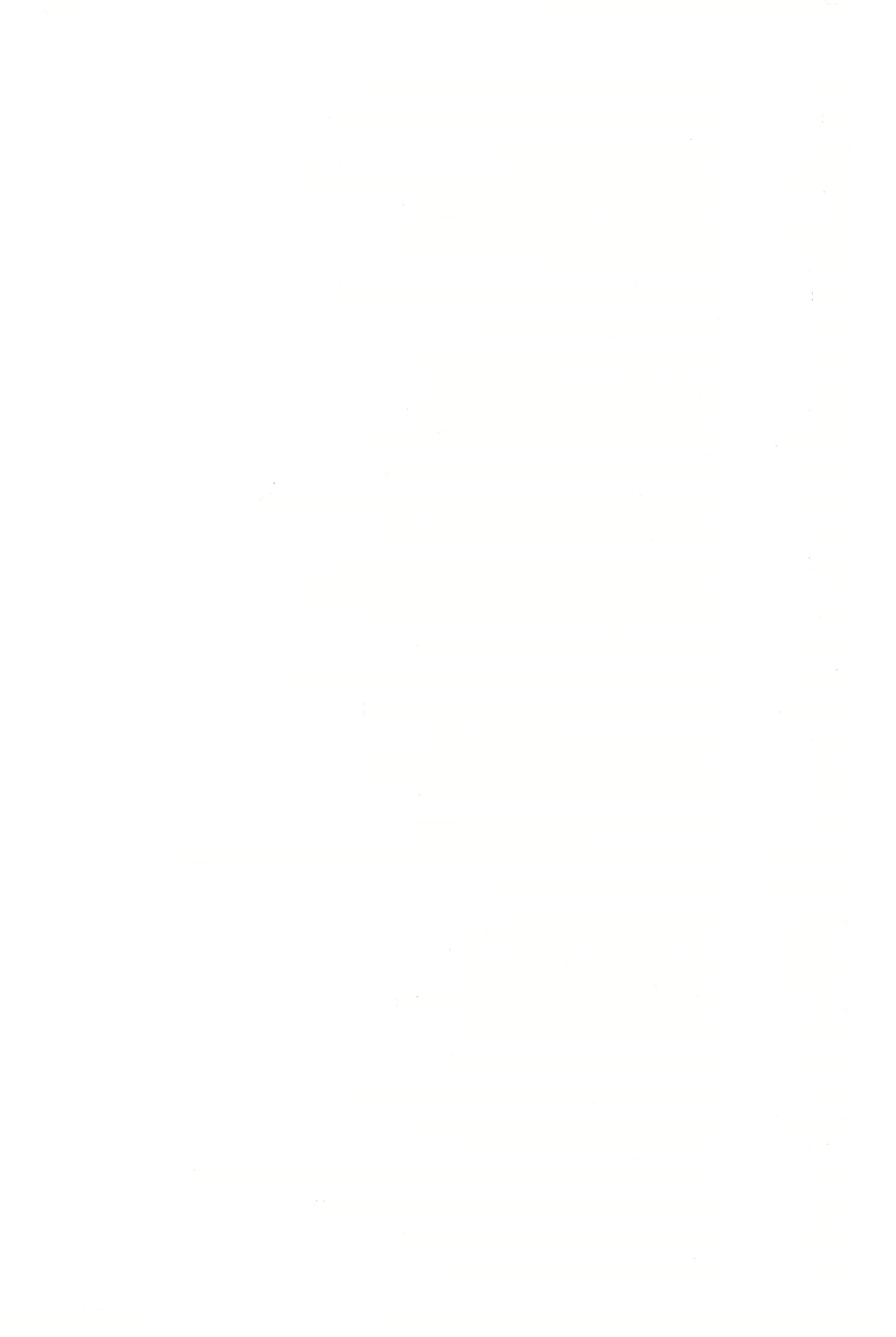  זיל   שייליה לר׳ אבין דאסברית ניהליה - מ׳: אסבר׳, וצ״ל: אסברתה שמעתין איפריק-ח׳:איפרק קראי אתרוץ - מ׳. איתרוץ ואי בעי מיניה לירתי  - חוס׳: לירות 
משיכסיף אזקונא לה - מ׳: אזקינא 
ועוד תני ר׳ יוסי בן כיפר אומר - מ׳: תניא 
א״ל אביי מי פליגת  - n׳: פליגיתו 
א״רזירא אזכה ואיסק־מ׳: אי זכאי 
תרנגול ברא עוף טמא הוא - מ׳: תרנוגל׳)!( בר׳ 
קשה בה ר׳ חנינא מסורא - מ׳: קשי בה 
 אמר רבא בהא זכנהו  - מ׳: זכינהו 
והא זמנין סגיאין בעא מינך  - ח׳: )סגיאין( בעאי  )רש״י: ל״ג סגיאין( 
 איכא בינייהו דאפריך אפרוכי  - ח׳: דאיפרך איפרוכי 
ותנינן אלו שעורותיהן כבשרן  - n׳. ותנך 
 אלא דקריר בשרא וחייא  - צ״ל: וחיי כ א כ א כ א כ סע״א כ ב כ סע״ב כבא כג א כג א כג א כג א כד א כה רע״א כח א כח א כט א כט ב ל ב ל ב לב ב לב ב לז רע״א לז א לז א לטא מא א מב סע״א מברע״ב מד א מד סע״א מז סע״א מז ב מחא מחא נ ב נב סע״א נב ב נג ב נה א נה א נה א הודפס מאוצר החכמה מילון ארמי עברי לתלמוד בבלי / מלמד, עזרא ציון בן רחמים )עמוד 562( 113141 - מס׳ נדת תיקוני טעויות דפוס 547 האי מאן דבעי דלסתמיה לעיניה - מ׳: דליסתמי )ולי׳ "לעיניה"( דאמר כביד ולא בדיק - מ׳: כבוד ולא בדוק 
אי נמי דאשתכחה בסטרא  - מ׳:  דאשתכח 
דלא מבדק שפיר... קרקע דמבדק שפיר - מ׳: דלא איבדק )ולי׳ "דמבדק שפיר"( כי קאמר רבא דאתעסקא  - ד״ו: דאתעסקה, מ׳: דאיעסקא 
וכיון דלא ידע אינתקיה שרי - ד״ו: אי נתקיה 
לא ליתב לה אלא בעילת מצוה - מ׳: ליתן 
שאני כתובה דמגבי בה טפי  - מ׳ ד״ו ורש״י: דמגהי 
הוה עובדא בפומבדיתא ואתסי - ח׳: ואיתסאי 
אע״ג דהשתא ליכא אימר ברדיוני נפל - ע׳: בדידיוני 
וכן תנא לוי במתניתא  - מ׳: במתינת׳ )= במתניתיה( 
תני ר׳ יוסי ור׳ שמעון אמרי - ח׳: תני׳ ר׳ יוסי ור׳ שמע׳ או, )= אומרים( 
ולאו תרוצי קמתרצינן לה  - מ׳: קמתרצ׳ )= קמתרצת( 
שאני במטה דמחלחלה  - מ׳: דמיחלחל׳ 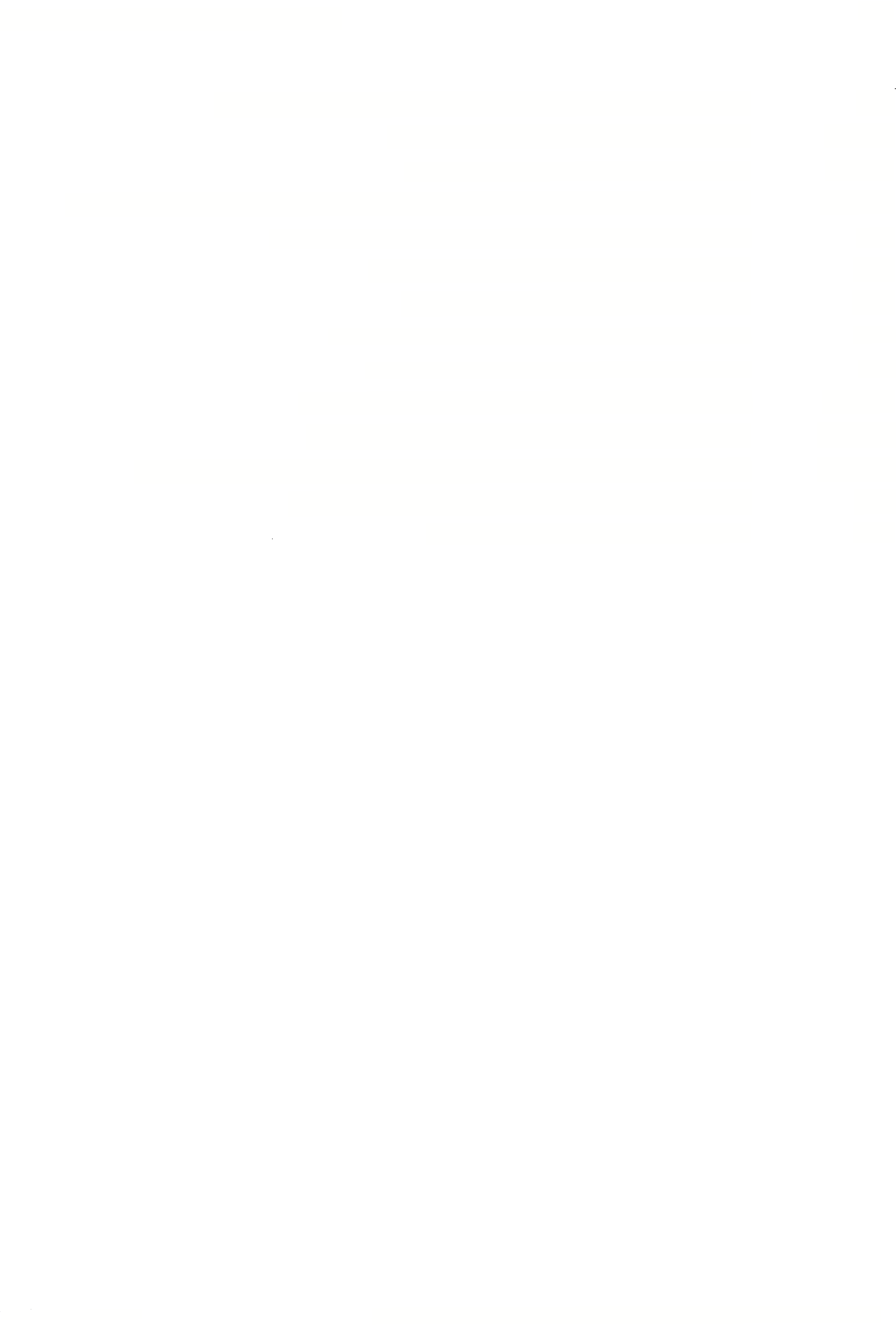 נה ב נו סע״א נו רע״ב נח רע״א נט א סא ב סה א סה ב סו א סז רע״א סח רע״ב סח רע״ב סט ב עא ב הודפס מאוצר החכמה מילון ארמי עברי לתלמוד בבלי / מלמד, עזרא ציון בן רחמים )עמוד 563( 113141 548 מבחר פתגמים ומשלי- הדיוטות מבחר פתגמים ומשלי־הדיוטות*( 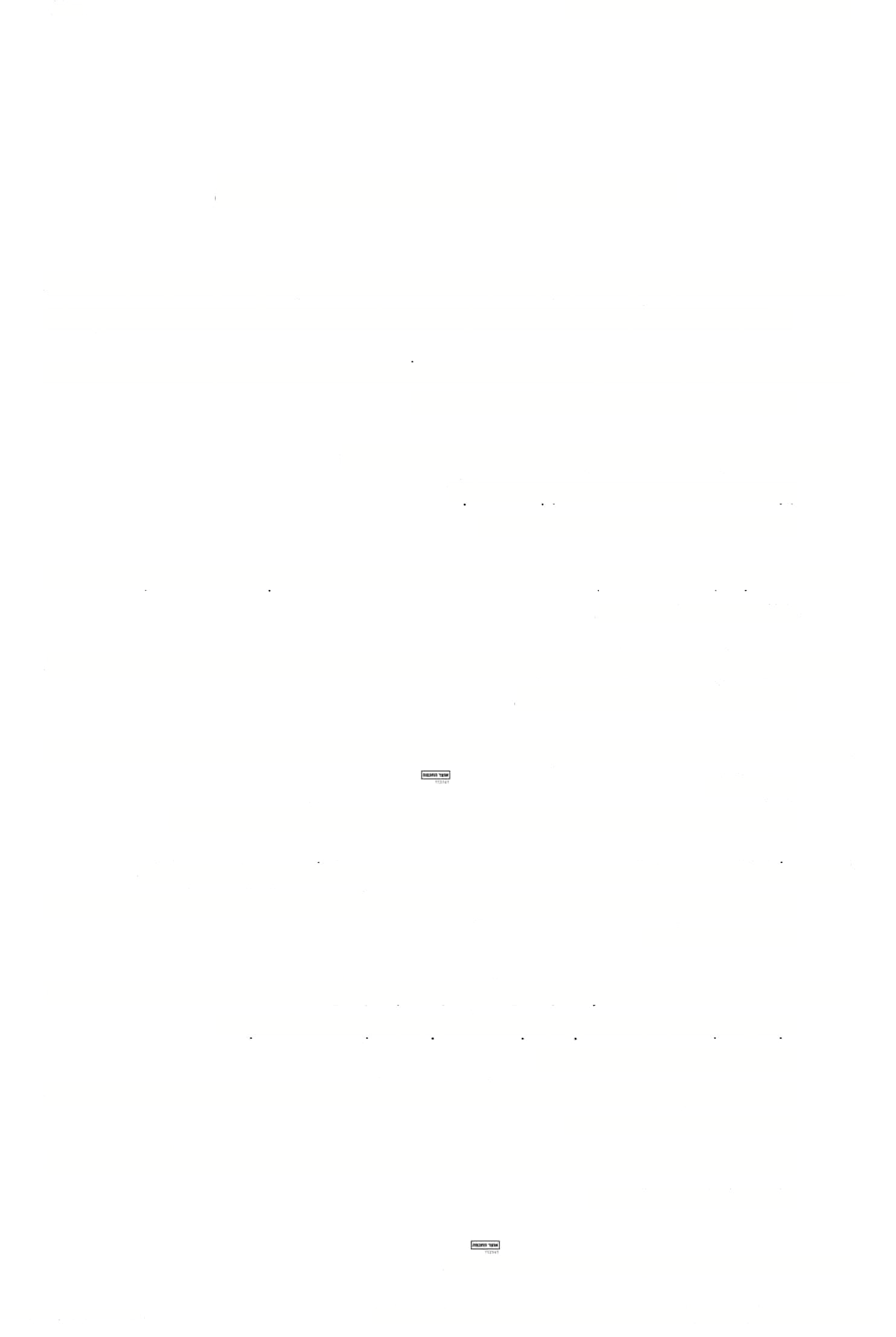 אגב אוךחך לבעל דבבך אישתמע סנ(׳ צה ב - א״א, ר״פ(בדרכך השמע לאויבך )השמע 
— השמע את קולך(."רש״י": ״כשתלך לדרכך לפי תומך — לשונאך התראה והפחידו". אגרא ךתעניתא — צךקתא )ברכות ו׳ ב׳( שכר התענית — הצדקה. רש״י: "שנותנין צדקה לערב לפרנסת העניים שהתענו היום". אידלי יומא — אידלי קצירא )ב״ב טז ב - א״א, אביי( הגבה היום )=השמש( — הגבה החולה רש״י:כשהחמה זורחת מיקל החולי. . 1 .2 .3 - א״א, רבא( או חברות או מיתה )כלומר: או חברותא, או מיתותא )תענית כג סע״א בדידות גרועה ממיתה(. .4 אוקיר לאסיף עד דלא תץטריך ליה )יררש׳ תענית פ״ג ה״י. ר׳ אלעזר( כבד רופאך עד שליא תץטרך לו)=לפני שתצטרך לו(. אוקירו לנשייכו כי היכי ךתתעף1רו) ב״מ נט סע״א, רבא לבני מחוזא(כבדו את־נשותיכם כדי שתתעשרו. תל׳)שם(: שאין הברכה מצויה בתוך ביתו של אדם אלא בשביל אשתו. אורחין רחיקא וצוותין בסימא )סוכה נב סע״א( דךכנו ךחוקה, וחברתנו נעימה. רש״י: "דרך רחוקה היא בין שני מקומותינו, ואילו היינו יכולים לילך בדרך אחת היה נעים צוות שלנו". .5 .6 .7 - א״א, רבא( אם אי דלית דודא דלינא, ואי לא [דלית דודא] לא דלינא )ב״ק צב סע״ב .8 תגביה משא )עמי( — אגביה, ואם לא תגביה משא — לא אגביה ובערוך )ע׳ דל ג׳(נוסח אחר: אי דלית דלינא ואי לא ךלית — לא דלינא "כלומר אם תשאב מן הבאר אשאב עמך, ואם לאו לא אשאב לבדי". רש״י: "משל הוא שאין אדם רוצה ליכנס בסכנת היזק ממון ותחת עול דבר אלא אם כן משתתף חבירו עמו". *( נעזרתי ברשימה שבערוך השלם, ע׳ "אמרי אינשי". מילון ארמי עברי לתלמוד בבלי / מלמד, עזרא ציון בן רחמים )עמוד 564( 113141ה                                                  ודפס מאוצר חחכמח מבחר פתגמים ומשלי־ הדיזטות אי בר אחתיך דיילא נהוי — חזי בשוקא קמיה לא תחליף) יומאי ח א - א״א, רבינא( אם בן־אחותך מוכס יהיה — ראה, אל תעבר לפניו בשוק. ר״ח: "פי׳ דיאלא כגון ממונה במכס ועל הנכנסין והיוצאין והנושאין רהנותנין. ואם בא אדם קרובו להסתיר )כצ״ל, דפר׳: להסתיר קרובו( יודע בו ואינו יכול לגנוב דעתו". 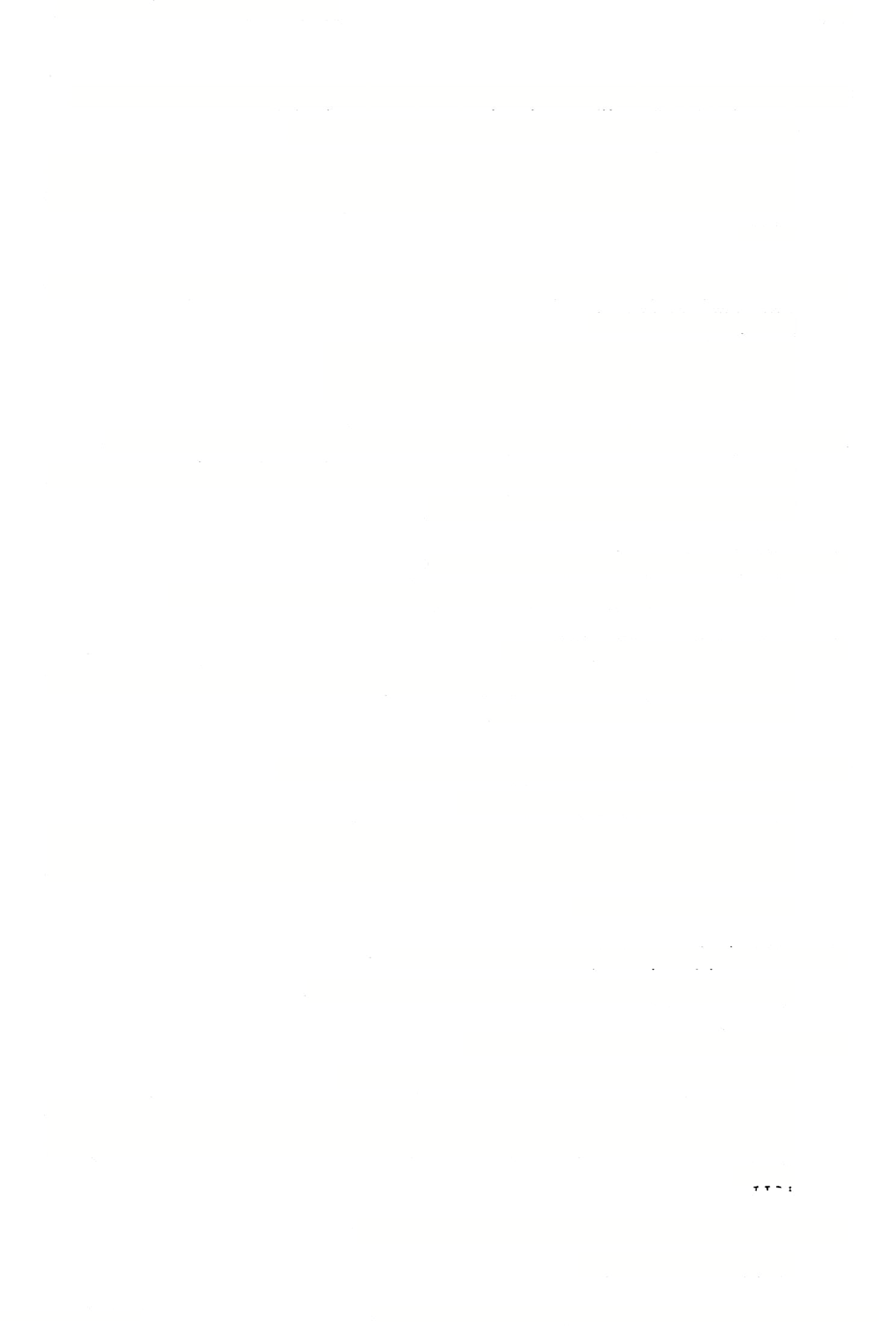 549 .9 — בךלועין )גדולות(, איהו — בקרי, ואיהי — בבוציני) מגלה יב סע״א־א״א־רבא( הוא והיא בקשואים )קטנים(. רש״י:"כלומר דבאותו מין עצמו זה נואף וזו נואפת". ובערוך )ע׳ קר ו( פירוש אחר, שמגלים אותו לצנועים. .10 11.  אסא ךקאי ביני חילפי — אסא שמיה,ו אסא קרו ליה )סנה׳ מד רע״א־א״א, ר׳ אבא( הדס שעומד בין החלפים זהךס שמו, והךס קוךאים לו )ואולי יש לומר־ בין הסרפד, ע״פ ישע׳נ ה יג: תחת ההדס יעלה סרפד(. אכדא דמגן) במגן( — מגן שוי) ב״ק פה א( רופא חנם — חנם שוה. מכיון שאינו מקבל שכר — אינו דואג לחולה. אכדא רחיקא — עינא עוירא )שם( רופא )הבא ממקום( רחוק — העין )תהיה( עורת, שהרופא עתיד לילך לדרכו, ואינו חושש אם גרם לעוורנו של החולה. אסתירא בלגינא — קיש קיש קךא )ב״מ פה א - א״א. עולא( אסתר )"מטבע"( בלגין קורא קיש קיש. כלומר:מטבע אחד בלגין משמיע קול, אבל לגין מלא מטבעות אין קולונשמע. הנמשל: עם הארץ שלמד קצת מתהדר בתלמודוומכריז עליו, אבל ת״ח — צנוע, ככתוב "ואת צנועים חכמה" )מש׳י א ב(. איערב שמשא וטהר יומא )ברב׳ כ רע״ב - א״א( העריב השמש ןטהר היום. כלומר: פנה היום )ירמ׳ו  ד(. אךבעי לצלא, אךבעי לצללא )ב״ב ה ב(. אךבעה )זוזים(ל עור גדול, אךבעה )זוזים(ל עור קטן. ערוך )ע׳ צלא(: "פ״א )=ר״ג( כי היכי דצריכי לאושכף עשיר שהוא צלא ד׳ ככרות למזונותיוואנשי ביתו, כך צריכין ד׳ לאושכף עני".ו לפי פירוש זה צריך לנקד: לצלא, לצללא. .12 .13 .14 .15 .16 הודפס מאוצר חחכמח 17.  איתגרת ליה — פוץ עמריה )יומא כ׳ ב׳ - א״א, רב( נשברה לו — נפץ צמרו. מילון ארמי עברי לתלמוד בבלי / מלמד, עזרא ציון בך רחמים )עמוד 565( 113141 550 מבחר פתגמים ומשלי־ הדיוטות ר״ח: "אמר פעם אחת נשכר עני בן טובים אצל בעל הבית שלא היה מכירו, ונתן לו צמר לנפצו, ונעצב הנשכר שהגיע לזו הפחיתה )־פחיתות כבוד(, והרגיש בעה״ב, וא״ל הניחהו )=את נפוץ הצמר(, והשיב לו )"הנשכר"( מאחר שנשכר )הנה( ינפץ הצמר. איתתא — בהדי שותא פילכה )מג׳י ד כ - א״א, רב נחמן כר יצחק( אשה — עם השיחה )עוסקת גם ב(פלכה )כלומר: דואגת גם לענייניה(. 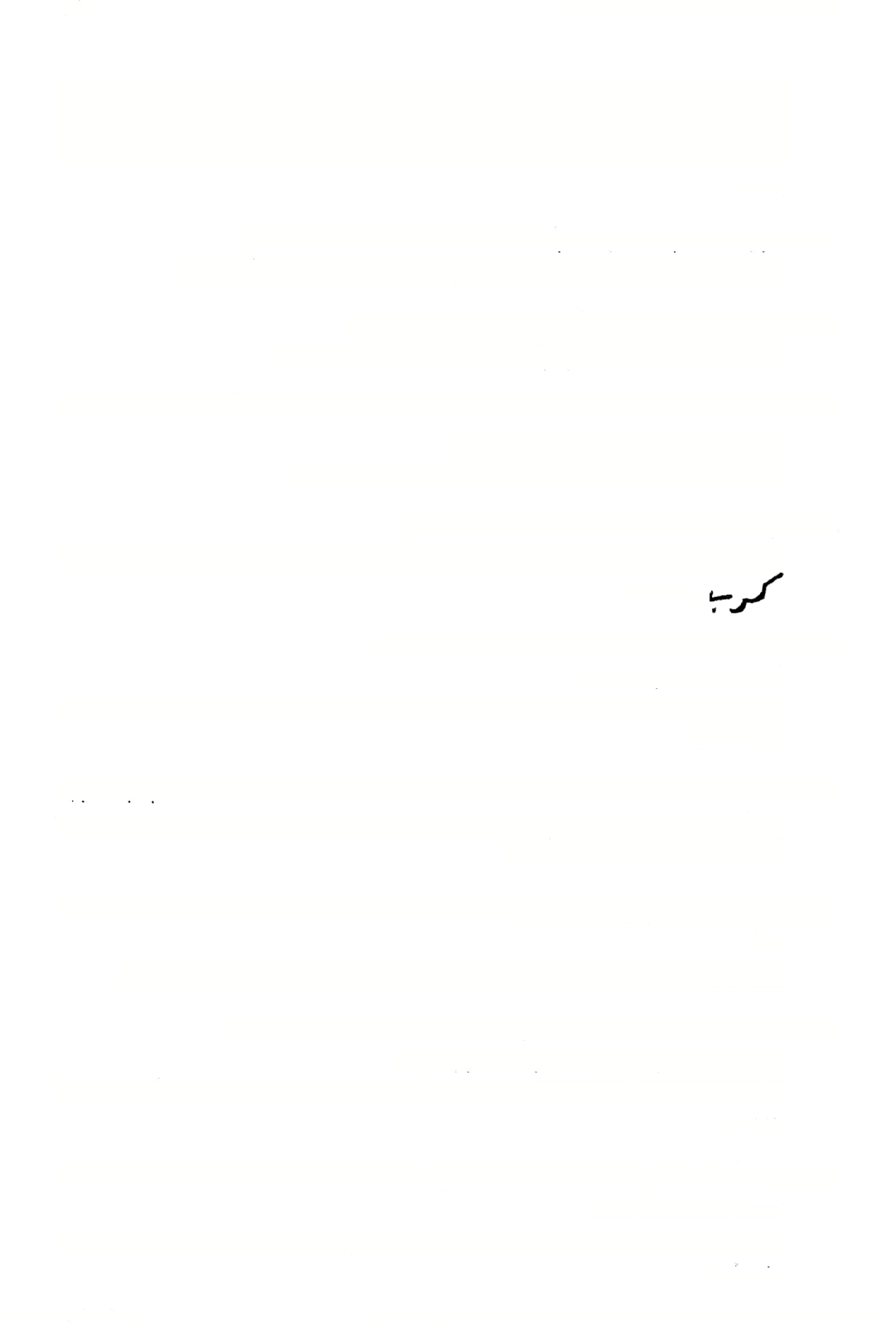 .18 19. אתתך גוצ[יי]א גחין ותלחוש לה )ב״מ נט א־א״א, ר״פ( אשתף גוצה — התכופף ותלחש לה )כלומר: שאל בעצתה(. באתר ךמ!־י)ביתא(ת לא [ליה]ז ייניה — קולבא חמא קולתיה תלא )ב״מ סד ב - אלמנתו של ר״א בר״ש לרבי,ו״תמן אמריץ" = בבבל!) 
במקום שאדוני תלה לו כלי זינו — רועה הךיוט תלה כדו. בהדי הוצא לקי כרבא )ב״ק צב א — א״א, רבא( .20 .21 עם החוצים )=לולבי הדקל( לוקה  הכרב )=הענף העבה שבעיקר הדקל, בערבית(. 22.  בוצין בוצין מקקפיה יךיע )בר׳ מח א - א״א, רבה( קשות קשות משרפו נכר. נוסח הערוך: בוצין בוצין מקיניה יךיע "פי׳ כשיוצאין הקשואיןנ ראין לאלתר אי שפירי הוו אי לא". 23. אמר רבא אשה רעה וכתובתה מרובה — צרתה בצדה, דאמרי אינשי בחברתה ולא בסילתא )יבם׳ סג ב( — בחברתה ולא בקוץ. כלומר: אשה רעה תשנה את דרכה כשבעלה נושא אשה אחרת עליה. 
24.  בחילך ךילךת שיתיז,  שיתין למה ליך? איכפלו אוליד חד דמשיתין זךיז) ב״ב צא א - א״א, רב?( בח»ך שללךת ששים, ששים למה לך? טרחיו ילך אחד, שזריז) יותר( מששים. בירא דשתית מיניה מלא לא תשדי ביה קלא )ב״ק צב ב - א״א, רבא( בור ששתית מ$נו מים אל תשלך בו רגב עפר. כלומר: אל תזלזל באדם שעשה לך טובה, ואל תרע לו: אל תהיה "משלם רעה תחת טובה". בכו ליה למר ולא לדע, חליכו ליה למר ולא ידע, ווי ליה למר דלא לדע בין טב לביש )סנה׳קב א — א״א, ר״פ(. בוכים לו לזה ואינו מבחין, שוחקים לו לזה ואינו מבחין, אוי לו לזה, שאינו מנבחין בין ר׳יי**• ייידיי .25 .26 הודפס מאוצר החכמה מילון ארמי עברי לתלמוד בבלי / מלמד, עזרא ציון בן רחמים )עמוד 566( 113141 551מ                                                                         בחר פתגמים ומשלי’ הדיוט5ת 27.  במפתח בבי מיטרא — בר חמו־א מוך שקיך וגני) תענ׳ו ׳ ב׳ - א״א, ר״פ( ב9תח דלתות )בשחרית ויורד( מטר — בן־החמר הצע שקף ושכב. רש״י)ברב׳נ  א(: "אם כשתפתח דלתך בבקר ירד לך מטר, לך אני אומר, חמר ההולך ממקום למקום להביא תבואה:  מוך שקיק וגני — כפול שקך תחתיך ותישן עליו, ולא תלך אנה ואנה להביא תבואה, לפי שיהיו החטים בזול בשביל הגשם". 28. במתא — שמאי, בלא מתא־תותבאי) שבת קמה סע״ב — א״א, ר׳ יוחנן( 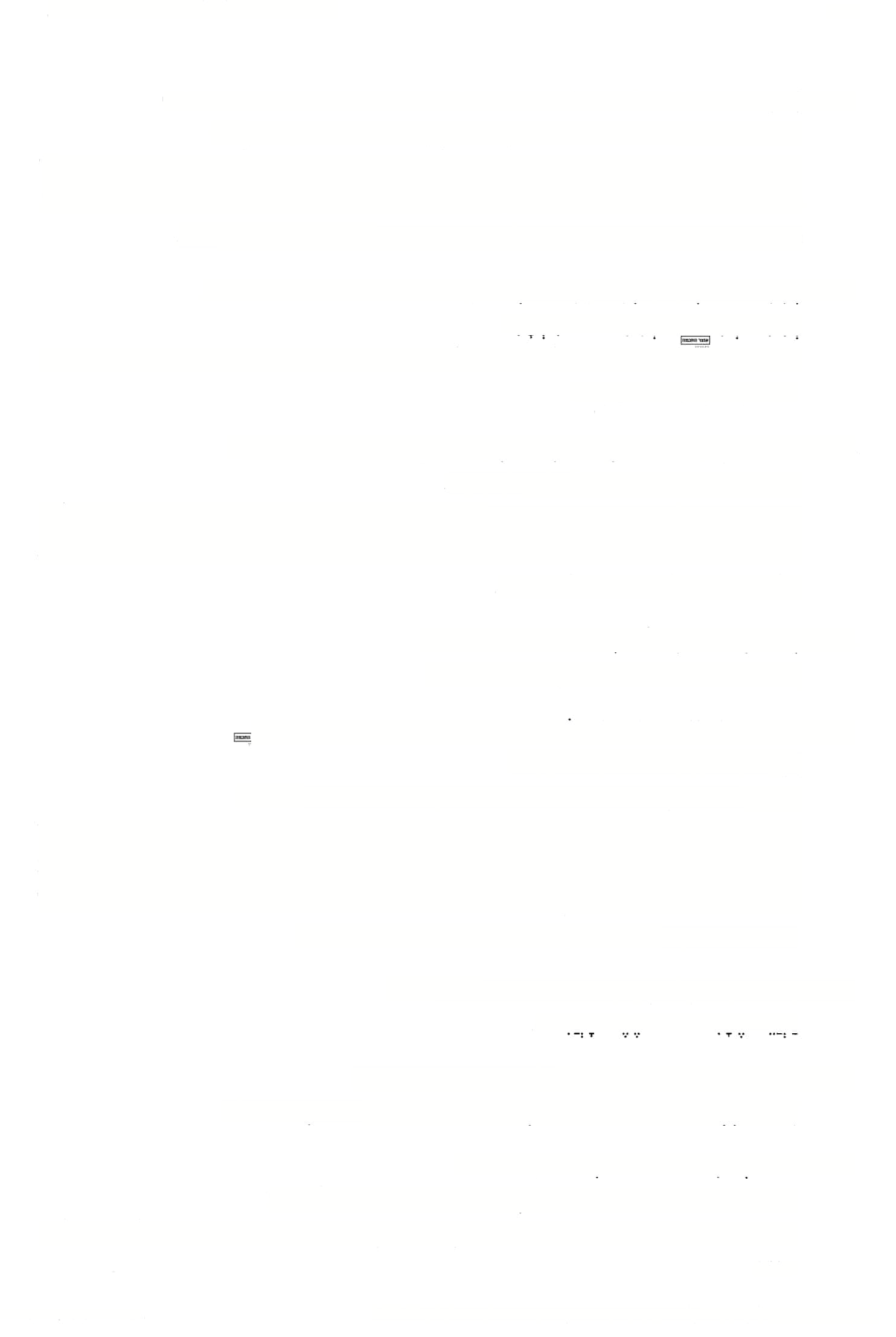 בעירי־שמי, לא בעירי — שמלתי. רש״י: "בעירי איני צריך להתכבד אלא בשמי, שאני ניכר בה. במקום שאינה עירי — כבודי תלוי בשמלתי". 29. בת שיתין כבת שית לקל טבלא ו־הטא )מ״ק ט ב - א״א, רב חסדא( בת ששים — כבת שש לקול התף רצה. "רש״י": "ר״ל מיני זמר בהילולא )=בית משתה של חופה(, וכי היכי דרהטא ילדה בת שית לקל הילולא הכי עבדה לרהוט בת שיתין והכי נמי מקשטא" "ואפי׳ עומדת על קברה" )תל׳( אוהבת להתקשט. 30. בת דינא — בטל דינא )סנה׳צ ה א א״א, ר״פ( לן הדין — בטל הדין, כיון שנדחה נדחה. _j        (בתר מארי ניכסי ציבי משוך )ב״ק צג רע״א - א״א, רבא אחרי בעל נכסים — משך עצים. 
כלומר:התעסק עם בעל נכסים בסחורתו, ותהא משתכר על ידו. 
פסח׳קיב סע״א: שבעה דברים צוה ר״ע את ר׳יהושע בנו...והוי משתדל עם מי שהשעה משחקת לו אר״פ לא למיזבן מיניה ולא לזבוני ליה אלא למעבד שותפות בהדיה. והשתא דאמר רב שמואל בר יצחק מאי הכתיב מעשה ידיו ברכת )איוב א׳י׳(כ ל הנוטל פרוטה מאיוב מתברך אפי׳ למיזבן מיניה ולזבוני ליה שפיר דמי. בתר עמא אזלא עניותא )כ״ק צב א — א״א, רבא( אחרי העני — הולכת העניות. .31 .32 33.  גברא דךחיצנא עליה אדייה לגזיזיה וקם )סנה׳ז ׳ א׳( האיש שאני בוטח עליו הרים כלי זינו)רש״י: אגרופו(ו קם )עלי(. גביל לתודא — גביל לתורי) ב״מ סט א( גביל )=ערבב סובין ושעורים(ל שור )אחד( — גבל לשוךים 
רש״י: באותו טורח שאתה מגבל סובין ושעורין לפני שור אחד אתה יכול לגבל לפני שנים. .34 הודפס מאוצר החכמה מילון ארמי עברי לתלמוד בבלי / מלמד, עזרא ציון בן רחמים )עמוד 567( 113141 )0נ׳ צד א - א״א, רב פפא( מבחר פתגמים ומשלי-הדיוטות 35.  גיורא עד עשרה דרי לא תיבזי ארמאה באפיה גר — עד עשרה דורות לא תבזה גוי בפניו. גירא — בעיניה דשטנא )קיד׳ל ׳ א׳(חץ — בעיני השטן כלומר: איניי רא מפני השטן הוא היצר הרע, ואתגבר על יצרי. גיו־אה — בגיריה מיקטיל, מתיל ידיה משתלים )פס׳ כח רע״א - א״א, רב יוסף( 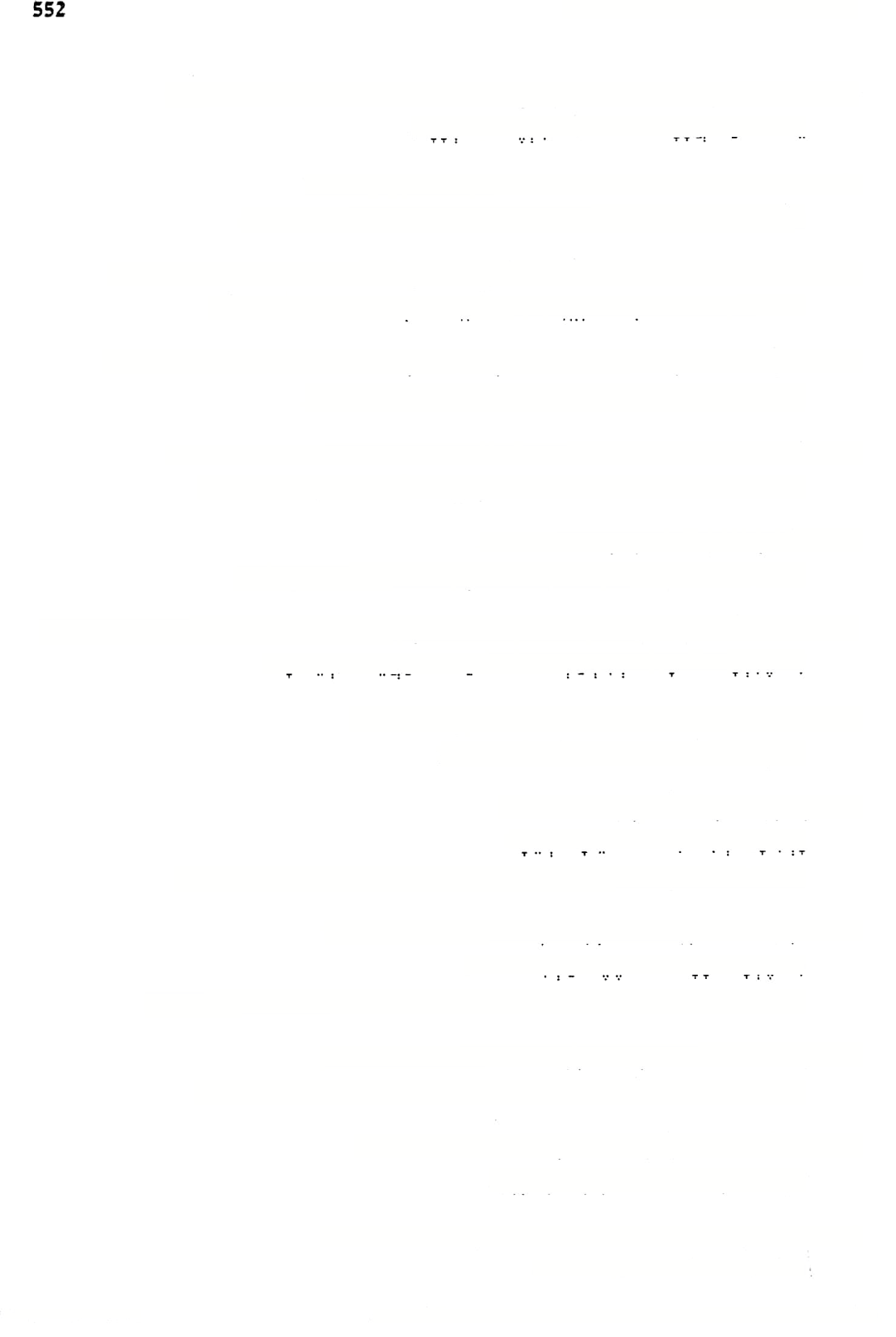 .36 .37 לו(. עושה־החצים — בחצו נהרג, מפעל ק־יו משתלם )=משלמים 38.  גמלא אזל למבעי קתי — אוני ז־הוו ליה גזיוה מיניה  )0נ׳ קו סע״א - א״א, רב( הגמל הלך לבקש קרנים — אץנים שהיו לו כרתו ממנו. 39.  גנבא אפום מחתךתא — רחמנא קרי) ברב׳ סג א - נוס׳ ע׳" - א״א, ר״פ( הגנב — בפתח המחתרת קורא: הרחמן! כלומר: מבקש עזרה מה׳. 40.  דוק בבכיותשכח בניגרי)שבת קנב א( טחן בשנים ןתמצא ברגלןם )כלומר: הליכה — בכח האכילה!( 41.  דזקיף ליה זקיפא בדיותקיה לא לימא ליה לחבריה זקיף ביניתא )ב״מ נט סע״ב - א״א( מי שנתלה לו־ תלוי במשפחתו לא יאמר לו לחברו: תלה דג! 42.  דכאיב ליה כאיבא [הוא] אזיל לבי אכדא )ב״ק מו ב( מי שכואב לו כאב הוא הולך לבית רופא דמלפא תכלי לא בהתא )כתו׳ סב א( הרגילה בשכולים — אינה תמהה 
פי׳ הלמודה לקבור בניה אינה תמהה במות אחד מהם )אה״ת מרש״י(. .43 44.  דנכית ליה חחא — חבלא מדחיל ליה )שהש״ר פ״א יד( מי שנשכונ חש — חבל מפחיד אותו. מתנות כהונה: אפי׳ו זבל עקום שדומה לנחש מפחידוו מתיירא הוא ממנו. 45. תפיק מינך — טעמא מלפך )יבמ׳ סג סע״א - א״א, רב( היוצא ממך — מלמךך טעם. רש״י: פעמים שהבן מחכים את אביו. דעלך סני — לחברך אל תעבד )שבת לא א - הלל( השנוא עליך — אל תעשה לחברך. דפרע קיניה — מחריב בןתיה )סנה׳ קב ב - א״א, ר״פ(; הפורע קנאתו — מחריב ביתו. .46 .47 הודפס מאוצר חחכמרז מילון ארמי עברי לתלמוד בבלי / מלמד, עזרא ציון בן רחמים )עמוד 568( 113141 מבחר פתגמים ומשלי־הדיוטות 553 ובנוסח הערוך יש במשל לשון נופל על לשון: מאן דפרע קנאיה מחריב קיניה. "פי׳ מי שפורע קנאתו וחמתו מחריב ביתו. 48.  זבון תבין — תגרא איקו־י) ב״מ מ׳ ב׳( קנה ומכר — תגר הקרא )משל לאדם שאינו בקי במסחר, והוא קונה ומוכר בלא ריוח, ובלבד שיקרא תגר.( 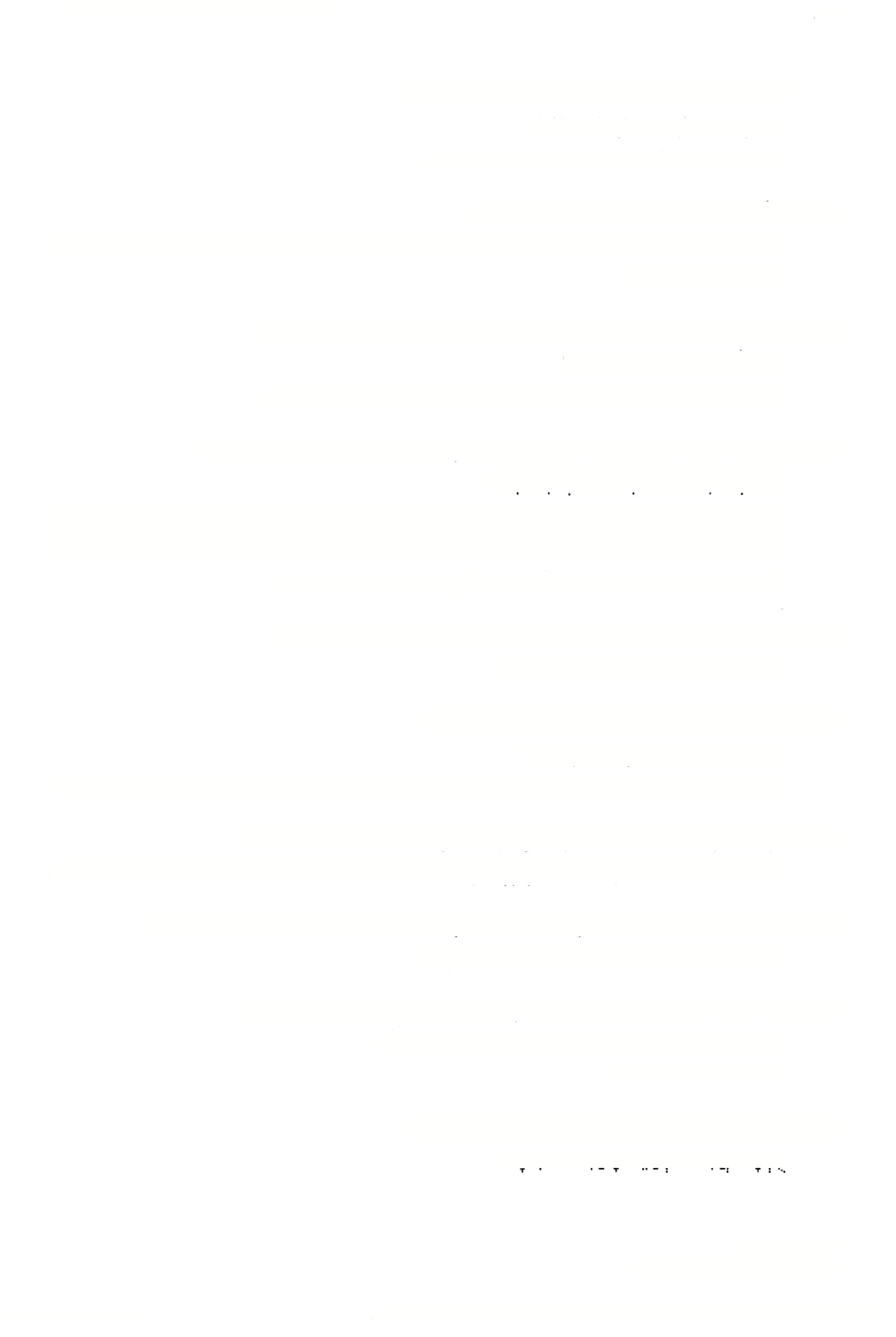 49.  זוודין קלילא ואוךחין רחיקא )כתו׳ סז סע״ב — בנוס׳ כי״מ ואה״ת( צידתנו קלה וז־ךכנו רחוקה 
)בפי אדם הנוטה למות, ודואג שמעשיו הטובים מועטים הם(. זוזא לעללא לא )שכיך1)א1, לתילותא2 שכיח )חגי׳ ה׳ סע״ב - א״א, רבא( זוז לתבואה אינו מצוי, לתליה מצוי. 
ערוך )ע׳ זוז(: "פי׳ הממציא מעות לעני בשעה שהנוגשים עליוומלוה אותן לו, ונוגשים באים ולרקחין הממון, וכי מסתלקי, הוא בא ונושה אותו בכל יום. היינו דאמרי אינשי לקנות התבואה אינו מצוי ולמי שתולין אותו הנוגשים מצוי. זרוק חוטרא לאוירא, ועל עיקריה הוא קאים )ב״ר ספנ״ג, 574( ץר'ק מטה לאויר, ועל שרקזו הגמד .50 .51 52. חבל על דאבךין ולא משתכחין) סנה׳ קיא א( חבל על האובךים ואין נמצאים. "רש״י":"הפסד גדוליש על גדולים שאבדו,ו איניי כול למצוא חסידים אחרים כמותם". 53.  חברך חברא אית ליה, וחברא דחברך חברא אית ליה )כתו׳ קט כ( חברך .יש לו חבר, וחברו של חברך .יש לו חבר )והדברים שתאמר יתפרסמו בדרך זו(. — א״א, ר״פ( חברך מית — אשר, איתעתר — לא תאשר )גטין ל׳ רע״ב זזברך מת — האמן, התעשר — אל תאמן. .54 הודפס מאוצר החכמה 55.  חבךך קוץיך חמרא — אוכפא לגבך מוש )ב״ק צב ב - א״א. רבא( חברך קךאך חמור — אכף משמש )והבא( עליך כלומר: הודה לדבריו. 56.  חוצפא אפילו בלפי שמןא מהני )0נ׳ קה סע״א( חצפה אפילו כלפי שמים מועילה. 1( כ״י מ׳ וע׳. 2( נ״י מ״ב וע׳. ד׳: לתליתא. מילון ארמי עברי לתלמוד בבלי / מלמד, עזרא ציון בן רחמים )עמוד 569( 113141 554 מבחר פתגמים ומשלי ־הדיייטות חמו־א — דמריה, וטיבותא — דשקיא )ב״ק צב ב - א״א, רבא( היין — של בעליו, וץהחזקת( הטובה של המשקה כלומר: השותים מהדקים טובה לאיש המשקה. .57 58. חמרא — אפילו בתקופת תמוז קרירא ליה <שבת נג א - א״א, ר״פ( חמור — אפילו בתקופת תמוז קר לו. 59. טבא חדא פלפלתא חריפתא ממלי צנא דקרי )יומא פה כ, מג׳ז׳ סע״א, חגי׳י׳ א׳,ובכולם הכוונה על שמואל( 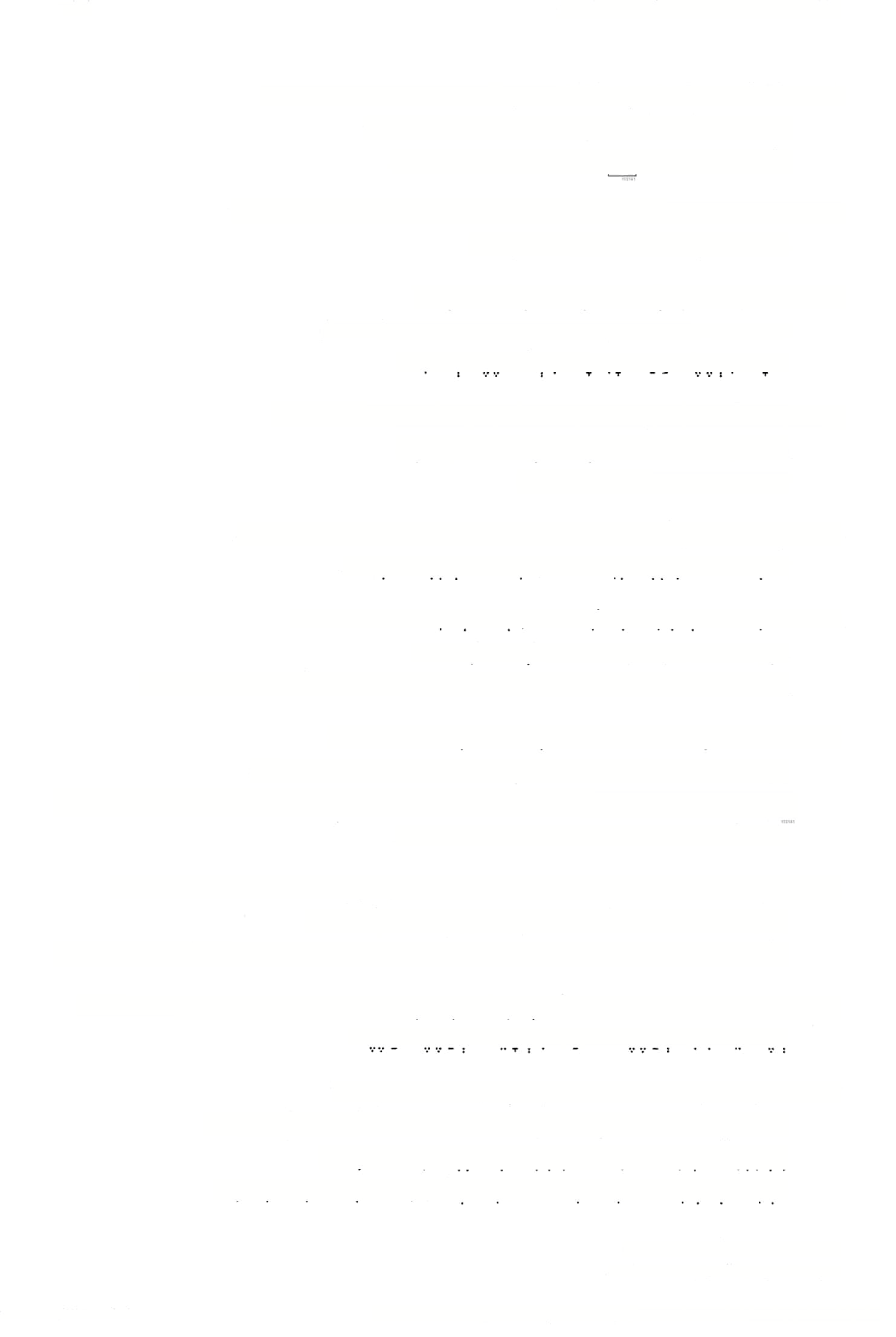 טובה פלפלת אחת חריפה ממלא טנא דלועים. (214 60. טבא לביש לא תעביד, ובישא לא ימטי לך )ב״ר פכ״ב ח׳, טובה ל)אךם( רע אל תעשה, ורעה לא תבואך. יאה עניותא — ר׳ להלן "נאה". 61.  עקותא — כלילא ך_וךךי, סיבותא — כלילא דחילפי) שבת קנב א( הבחרות — עטרת ורדים, השיבה — עטרת חלפים. 62.  תייבא — בארעא, וגיורא — בשמי שמיא ?!)עירו׳ ט׳ א׳( האזרח — בארץ, והגר — בשמי השמים?! השוה בתוכחה: הגר אשר בקרבך יעלה עליך מעלה מעלה וגו׳) דב׳ כח מג( 63.  כד רגיז חדא על ענא עביד לנגודא סמיותא )ב״ק נב א( כשכועס רועה על הצאן עושה את הנגוד )־המשכוכית( סמיות. ךמ%ירושי לב״ק: והיא נכשלת ונופלת בבורות, והעדר אחריה. כך כשהקב״ה כועס על ישראל מעמיד עליהם פרנסים שאינם מהוגנים. כי הוינן זוטרי — לגברי, השתא דקשינן — לדרדקי) ב״ק צב סע״ב - א״א, רבא( כשהיינו קטנים — לאנשים, עכשיו שזקנו — לתינוקות. כלומר:כשהיינו קטנים היו מכבדים אותנו כאנשים, עכשיו שזקנו מזלזלים בנו כתינוקות. .64 - ר׳ חייא לרב( 65.  כי קאי רבי בהא מסבתא לא תשייליה במסכתא אחךיתי) שבת ג׳ רע״ב כשעומד רבי במסכת זו אל תשאלהו במסכת אחרת. 66.  כד הוה רחמתין עזיזא* אפורדא דספסירא קא ,ןתבינן2 ז א( השתא דלא עזיזא רחמתין פווץא דשיתין גךמידי לא סגי לן.) סג׳ כשהיתה אהבתנו עזה על רחבה של חרב הןינו יושבים, הודפס מאוצר החכמה עכשיו שאדזבתנו אינה עזה — מטה של ששים אמה אינה תה לנו. 1( אה״ת, ד׳: כי רחימתיץ הוה. 12 אה״ת. ד׳: שכיבז, מ׳ שכיבנן. מילון ארמי עברי לתלמוד בבלי / מלמד, עזרא ציון בן רחמים )עמוד 570( 115141 מבחר פתגמים ומשלי־ הדיוטות כל דאלים גבר) ב״ב לד ם(מי שחזק גובר) מי שהכה בידו — ידו על העליונה(. רשב״ם: "בין בראיות בין בכח". 555 .67 68.  כל דעביד רחמנא לטב עביד )ברב׳ ס סע״ב( כל מה שעושה ה׳ — לטוב הוא עושה. 
69.  כל מילתא ךלא ךמ ז לד ב — עביד( כל־דבר קזאינו מטל על האדם אומרו/עושהוו אינו שים לב )לפיכך אינו זוכרו(. 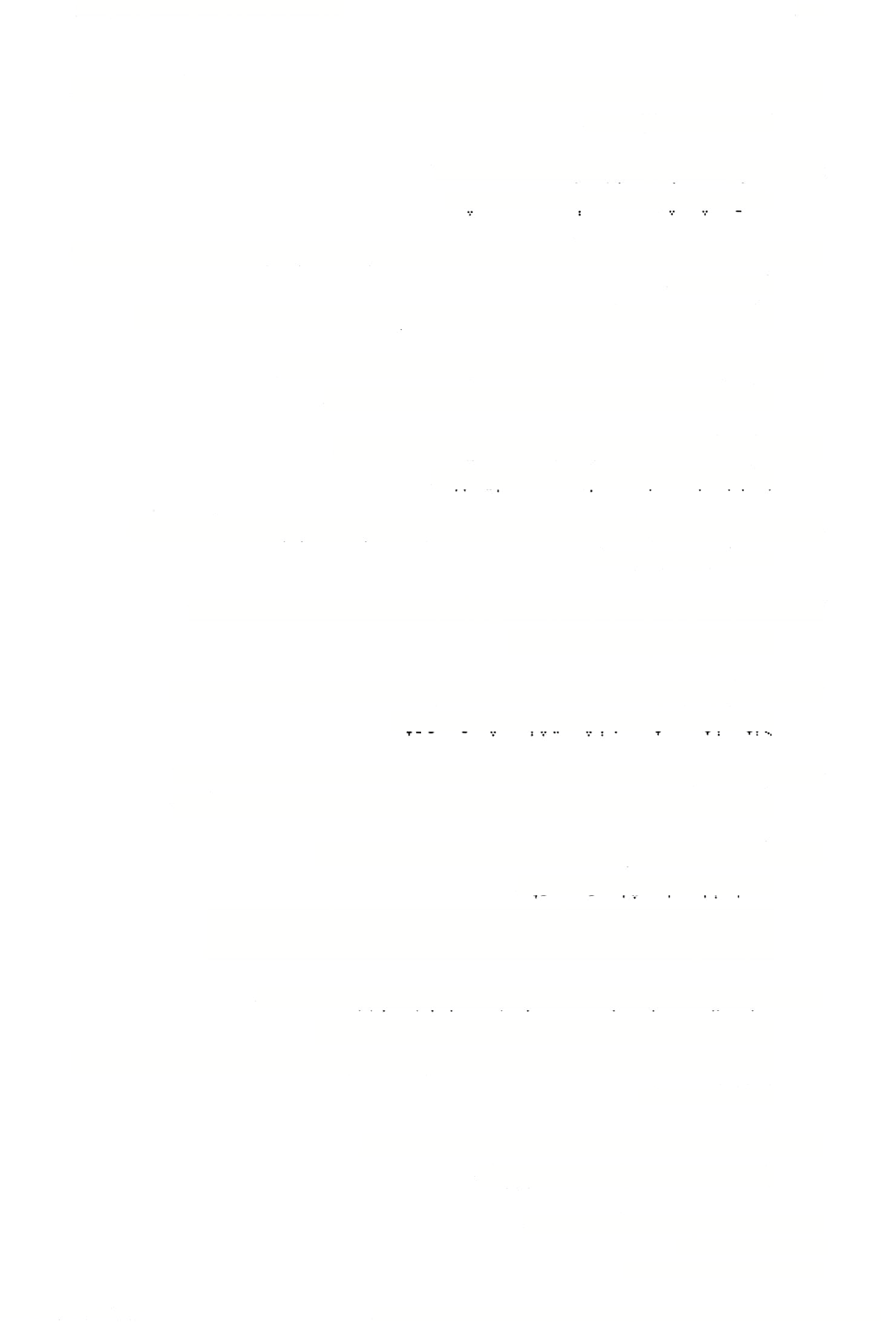 כל־מילתא דעבידא לאיגלויי לא משקרי בה אינשי) ר״ה כב ב( כל־דבר העשוי להגלות — בני אדם אינם משקרים בו. כל־מילתא ךתמיהא מדכר דכירי לה אינשי) חולין עה ב( כל־דבר תמוה זכור זוכרים אותו בני אדם. .70 .71 — לרעבונו גללים' בולע. כלבא לכפניה גללי בלע )ב״ק לב ב - א״א,י בא(כלב כעובדי אמא ר׳ רחילא .72 *72. כפא ךחט)א(נגרא בגווה נשתף חרדלא )פסחים כח רע״א - א״א, רב יוסף( הכף שחקק הנגר עמע בו חךדל. 73.  כרכושתא ושונךא עבדו הילולא מתךבא ךביש גדא )סנה׳ קה א - א״א, ר״פ( חלדה וחתול עשו משתה מחלבו של רע־המז-ל. 74.  כשורא במתא — בזוזא, כשורא בדברא — בזוזא )ב״קי ׳ א׳ - א״א, אביי( 
קורה בעיר — בזוז, קורה בשדה — בזוז) ואע״פ שמחוסר הבאה לעיר(. 75.  לאו עכברא גנב, אלא חורא גנב )גטין מה א, קידו׳נו רע״ב( לא העכבר גנב, אלא החור גנב. רש״י בגטין: "חור הכותל שהעכבר נכנס לתוכוו ניצול מפני רודפיו". ובקידושין: "אלמלא חור, שהעכבר מצניע גניבתו שם, לא היה גונב". 76.  ליבעי איניש רחמי אפילו עד  זבילא2 בתרייתא שלמא )ברב׳ ח א( יבקש אז־ם רחמים אפילו עד המשדלת3 האחרונה שלום. רש״י: שיהיה לו שלום כל ימי חייו, ואף ביום קבורתו עד השלכת עפר האחרונה שבכיסוי קבורתו. 77.  לחכימא בךמיזא, לשנדא בכורמיזא )מדרש משלי כב( לחכם — ברמז, לשוטה — באגריף. 
1 ) חלוקי אבנים, כמו "אבןג לל") עז׳ ה ח(. 2( ע׳ו פ׳, ד׳: זיבולא. 
3( =קופה להוצאת עפר חבל. מילון ארמי עברי לתלמוד בבלי / מלמד, עזרא צירן בן רחמים )עמוד 571( 113141ה                                                  ודפס מאוצר חחכמח מבחר פתגמים ומשלי־ הדיוטות556 78.  אמרי ליה יוחבא וממרא למשה: תבן אתה מכניס לעפרים? רש״י:עפריים, שהיא מקום הרבה תבואה אתה מביא לשם תבואה למכור בתמיה. כך ארץ מצרים, שהיא מלאה כשפים אתה בא לשם לעסוק בכשפים. אמר להו אמרי אינשי' למתא ןרקא — ןךקא שקול )מג׳פ ה רע״א( לעיר ןרק — טול ק־ק. רש״י: לעיר שגדל שם ירק הרבה, הבא ירק שלך למכור, לפי שמתקבצין שם הכל לקנות. 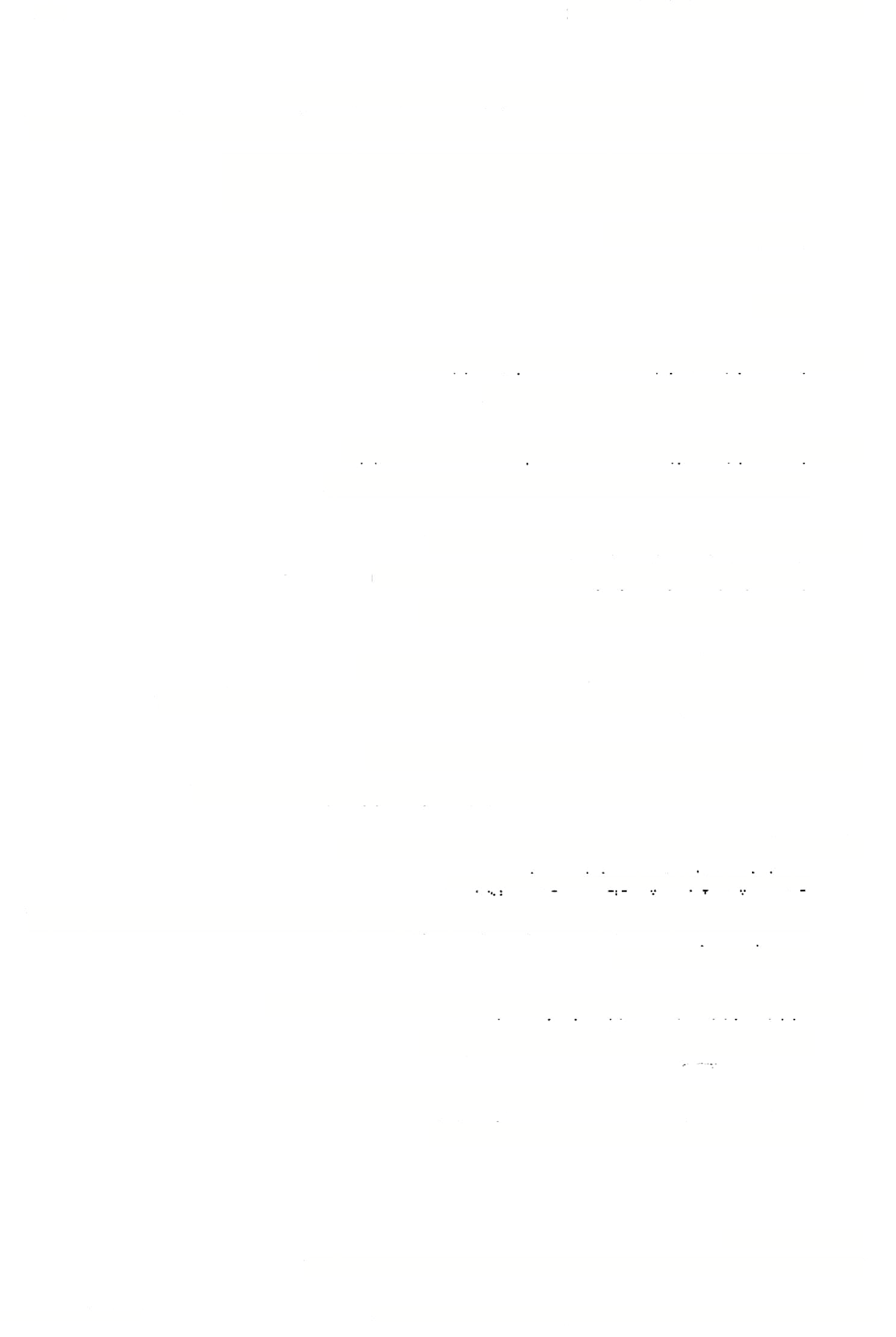 79.  לפום ג??לא שיחנא )סוטה יג ב2) לפי הגמל — המשאוי רש״י:לפי כח הגמל מרבין במשאו. 80.  לפום צערא אגרא )אבות ספ״ה> לפי הצער — השכר. כלומר:שכר לימוד או עשיית מצוה — לפי המאמץ. 81.  לתקוני שדרתיך ולא לעוותי) ב״מ קח סע״א( לתקן שלחתיך ולא לקלקל )אומר אדם לשלוחו( מאי רבותיה דשרגא )חולין ס׳ ב׳( ר׳ שרגא 82.  מאן דאית ליה דינא ליקר־ב לגבי הינא )סג׳ג רע״ב( מי שיש לו דין יגש אל ההין.)רש״י: אצל דיין הרגיל ולא אצל הדיוט( 83.  מאן ןהיב לן נגרי דפתלא ונשמעינך )ברכות מא ב( )תלמיד מעריץ אומר לרבו:( מיי תן לנו רגלי ברזל ונשמש אותך ?! 84. מה שהי צפירא דין וחובי דרא סגיאין )יומא סו סע״ב( מה שוהה שעיר זה ועונות הדור מרבים. ר״ח — נ״א:  קשוך צפירה זו זעיר וחובי דדרא סגיאין, כלומר מהר וצא שעיר זה קטן וחטאות הדור מרובין. 
85.  מכתבא גללא בזע, דגלא בחבריה ח־ע )ע״ז כב ב - א״א, רכה( מכתב בוקע )אבן( גלל, שקרן מכיר בחברו. 86.  מילתא מי&דא ךאית בך קדים אמרה )ב״ק צב ב - א״א, רבא( דבר מגנה קזיש בך — הקדם ןאמר אותו. [(בת"א  לי׳ רש"י. 
2( תדר״י, בבתו׳ סז רע״א — כדאמרי אינשי,ובקר א — רבי וסף לאביי מילון ארמי עברי לתלמוד בבלי / מלמד, עזרא ציון בך רחמים )עמוד 572( 113141ה                                                  ודפס מאוצר חחכמח מבחר פתגמים ומשלי־ הדיוטות ממארי רשוותך פארי איפרע )ב״ק מר  ב וש״נ   -  א״א( מבעל נשןך —  סבין הפרע  )לפרעוץ חוב קבל מן החייב לך כל דבר(. מיניה וביה אבא נזיל ביה נךגא  )0נ׳ לט ב   -  א״א( ממנו ובו ןלך בו הגךזן ביער. 
רש״י:  "מעצמו  של  יער  יכבס  בתוך  הגרזן  להיות  בית  יד  ויקצצו  את היער".  ב״ר ספ״ה עמ(׳  39(: "כיון  שנברא הברזל התחילו אילנות מרתחים. אמר להם: מה לכם מרתתים? עץ מכם אל יכנס בי ואין אחד מכם נזוק". 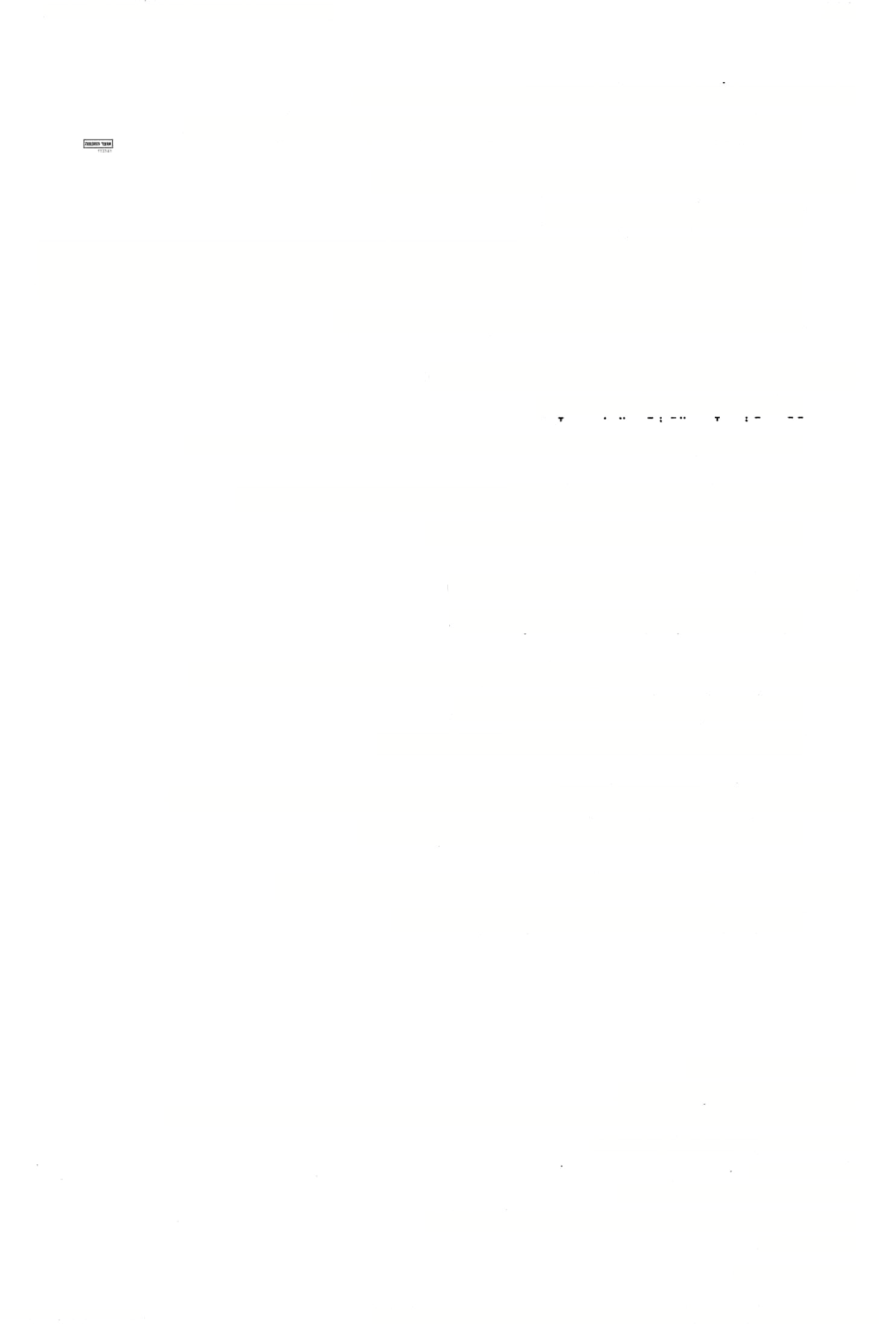 מסאנא דרב מכרעאי לא בעינא )קיד׳ מט א( נעל הגדולה מרגלי איני רוצה. 
)אשה המתקדשת  אומרת, שאינה חפצה בגבר עשיר או מיוחס ממנה(. 557 .87 .88 .89 א״א, ר״פ( קר סע״א מפגני ושליטי הואי'  אייזן2 לגברי נגרי3 )סר מסגנים ושליטים הןתה זונה לאנשים נגרים מעיילין פילא בקופא ךמחטא )ב״מ לח ב( מכניסים פיל בקופה )=בחור( של מחט. .90 .91 א״א, רבא( משייל ואזיל דיקלא בישא [ל]גבי קינא ךשדכי )ב״ק צב ב שואל והולך דקל רע אצל גזע הבטלים. פי׳: "דרכו של דקל רע לגדול אצל אילני סרק". .92 ב׳( ט׳ נאה4 [להו]5 עני-ותא לישראל6  כבךזאד סומקא לסוסןא חיורא. )חגי׳ נאה להם עניות לישראל כרצועה אדמה לסוס לבן. .93 )עיר׳ פו א( נבח בך כלבא8 — עול, [נבח[א9 בך גוךיתא פוק נבח בך כלב —  הכנס, נבחה בך גורה —  צא .94 ע׳ לי׳, אה״ת: הריין. (1 לי׳. מ׳ מ׳ב.ואה״ת ע׳: אדיין, (2 ספינה ל״א נגרי חרשים". "זינתה למושכי חבל נגדים מושכי הספינה". "רש״י": ע׳: "וי״א (3 ע׳ מ׳ ומ׳ב, אה״ת: יאי, ד׳: יאה. אה״ת ומ׳ב. אה״ת וע״י ויל׳, ד׳: ליהודאי. (4 (5 (6 )מובא בתום׳(: כערקתא סומקא. אה״ת: כוורדא, ובב״ר מ׳: מלכא. (7 (8 9( ע׳ וא״פ וה״ג. מילון ארמי עברי לתלמוד בבלי / מלמד, עזרא ציון בן רחמים )עמוד 573( 113141ה                                                  ודפס מאוצר החכמה 558 מבחר פתגמים ומשלי־ הדיוטות ערוך: "פי׳ שאם מנבח כלב זר מעט שותק. נבחא בך גוריתא כלבתא פוק, שלעולם אינה שותקת. אף הוא אם שובת אצל בתו וכועס חתנו מתפייס, אבל אם שובת אצל בנווכועסת כלתו אינה מתפייסת. נפישי גמלי סבי ךטעיני משכי ךהוגני) סנה׳נ ב סע״א - א״א, ר״פ( "רבים גמלים זקנים נושאים עורות של גמלים קטנים. ב״ר פס״ז ח )764(: ר׳נ חמי׳ אמר הרבה סייחים מתוונעשו עורותיהם שטיחין על גבי 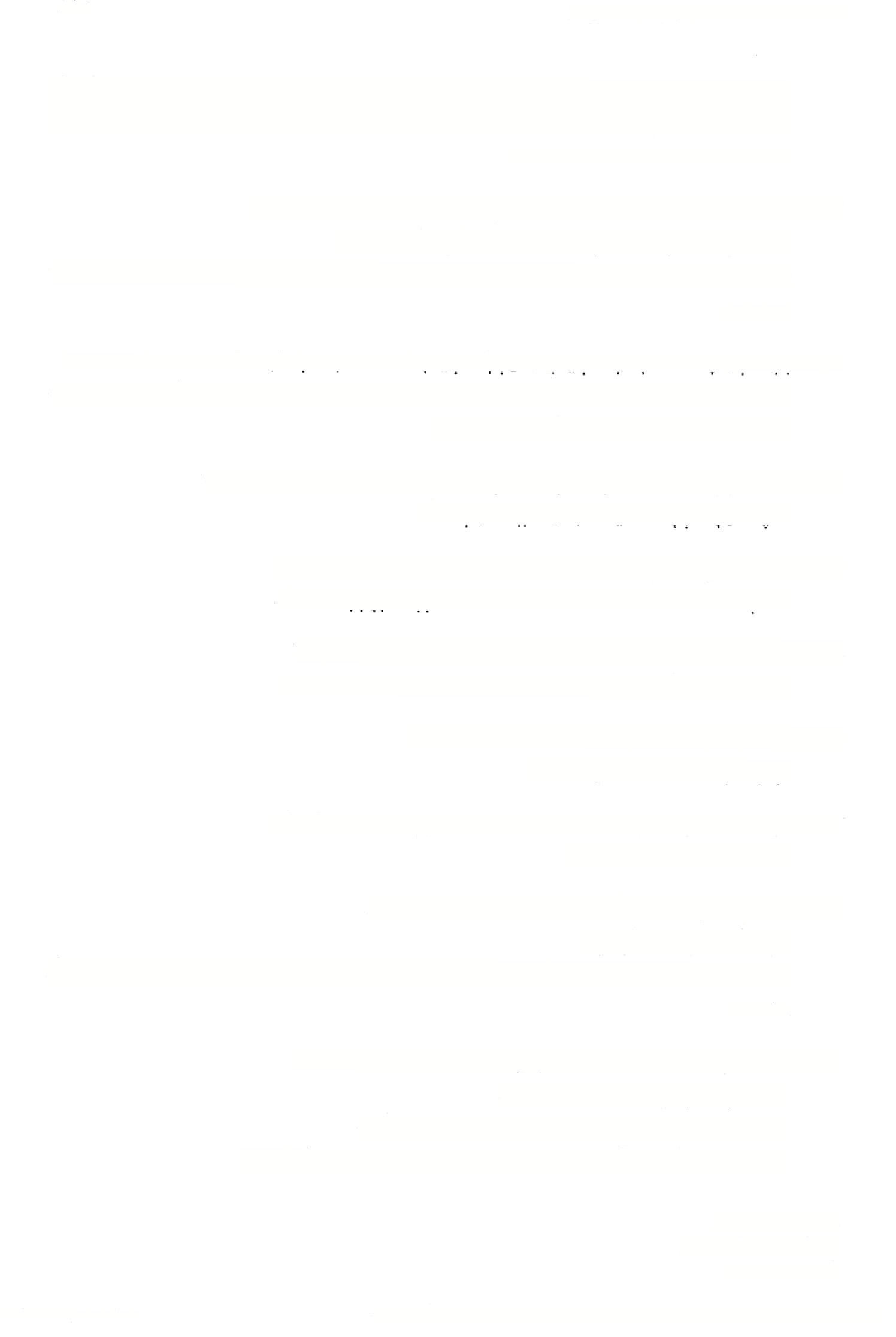 אמותיהן. .95 96. סבא בביתא — פאחא בביתא, סבתא בביתא — סימא בביתא )ערב׳ ט רע״א - חזקי׳( זקן בבית — פח בבית )רש״י: שאינו אלא למשא(. זקנה בבןת — מטמון בבית )רש״י: שיכולה לטרוח ולעשות מלאכה בזקנותה(. 97. סדאה בסריה ןתיב, מדויל ידיה משתלים )פסח׳ כח רע״א - א״א, אביי( עושה הסד בסדוי ושב, מפעל חייו משתלם. 98. עד דלא שכיב שכיבא קןימא מנו בןיתיה* )ב״ב צא א - א״א( עד שלא מת המת )=לפני שמת המת( עומדת  מזמות־ביתו2. 99.  עכברא ךשכיב אך־ינרי) סנה׳ כט ב(עכבר השוכב על דינרים )כך קוראים לעשיר קמצן, שאינו נהנה ואינו מהנה מנכסיו(. 100. עלת לקךתא הלך בנימוסה )ב״ר פמ״ח טו, 491( נ?נ?זת לעיר — הלך לנימוסה. 101. ערבך — ערבא צריך )סוכה כר סע״א( - ערבך — ערב צריך. כלומר: אין ערך לערבותו. 102. עשיק לגבך ןש.וה לכו־יסך )ב״מ נב א - א״א, אביי( ןקו־ לגופך וישוה לכרסך. ערוך:"פי׳ כשאתה קונה מלבוש, אם תקנה ביוקר לא תחוש, אבל מאכל לא תקנה אלא בשרה". 103. פוץ מילחא ושדי) בישרא(3 לכלבא )נדה לא א - א״א, ר״פ( נפץ המלח והשלך )הבשר( לכלב. 
ערוך:"פי׳ אם יסור המלח לא יצלח אלא לכלב". רש״י:"השלך המלח מן הכשר, ושוב אינו ראוי אלא לכלבים". 1( ד׳: מנו ביתיה. 
2( ערוך:וי״א מקוננת. 
3( מ׳וע׳ ואה״ת מילון ארמי עברי לתלמוד בבלי / מלמד, עזרא ציון בן רחמים )עמוד 574( 113141ה                                                  ודפס מאוצר החכמה 559מ                                                                         בחר פתגמים ומשלי־ חריוטות 104. קידרא ךבי שותפי לא חמימא ולא קריו־א1 )עירו׳ג׳ סע״א — אמרי אינשי, ב״ב כד ב — אמר רב כהנא( קדרה של שתפים אינה חמה ואינה קרה. ערוך:"פי׳ כל חד וחד סמיך אחבריה ולא התבשיל מתבשל ולא צונן ישאר". 105. קמי ךשתי חמרא — חמרא, קמי רסוקא — גךיוא  ךחילפי2 )סוטה י׳ א׳ - א׳א, ר״פ( לפני שותהעין — ?ין, ל?ני עודר — מדה של חלפים. 
)ערוך: בפני חופרי שדות גדישי דשאים( 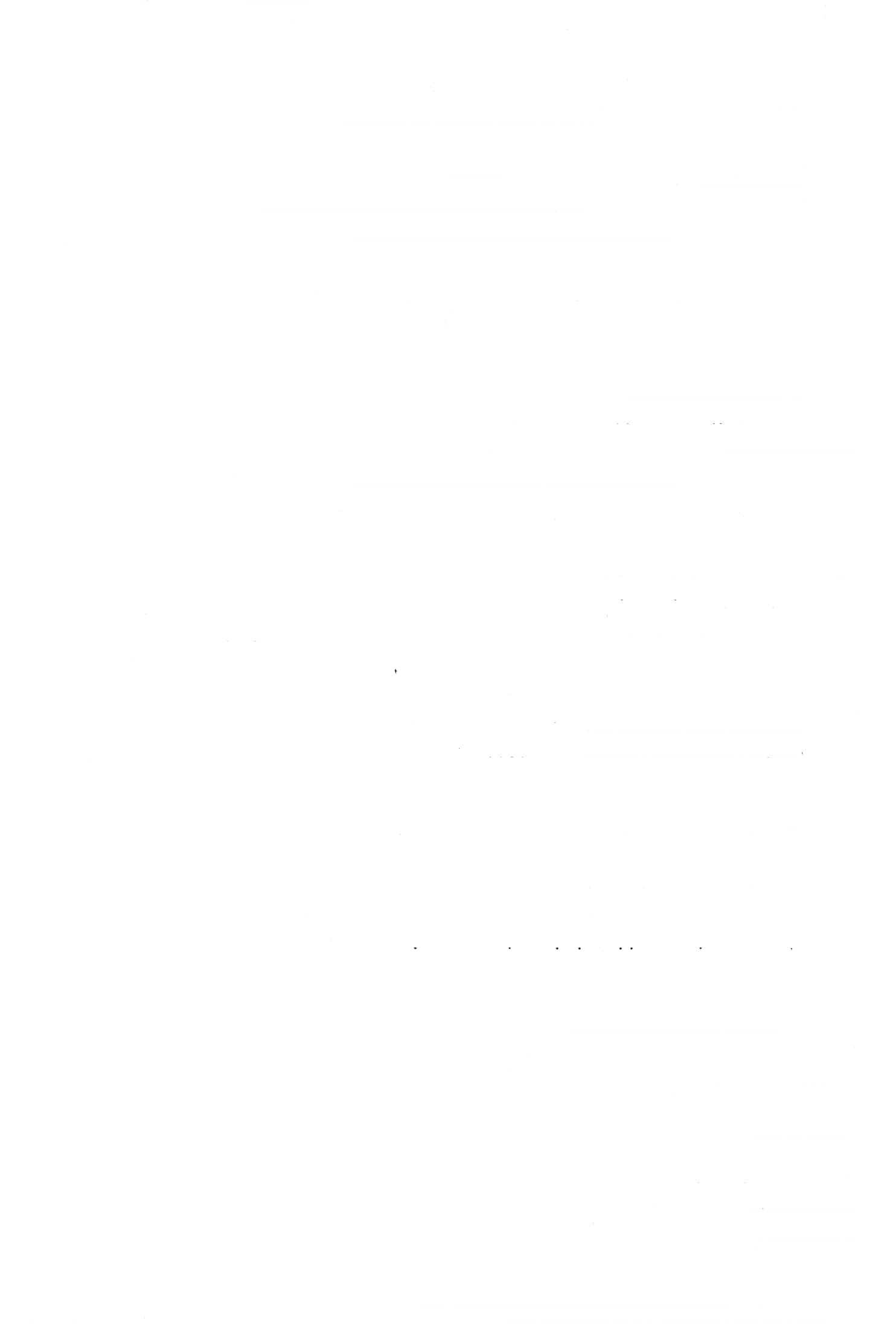 106. קתנא ךאגךתא איהו להוי פרונקא )ב״מ פג ב( ק1ךא האגרת הוא יהיה השליח )המציע הצעה הוא יהיה מבצעה( 107. קריתיה לבר  עמיתך3 ולא ענך,  דחי4 גוז־א רבה שדי עילויה.) ב״ק צב ב - א״א, רבא( קראת לבן־עמיתך ולא ענה לך, דחה גדר גדולה והשלך עליו כלומר:הוא התרחק ממך, אף אתה התרחק ממנו. 108. רבי, רבי, בר ברתך אנא )סוטה מט א — א״א( גדל, גדל, בן־בתך אני רש״י:גדל גדל אותי, ואעפ״כ איני בנך, בן בתך אני, ואין עלי לכבדך כבן. 109. רהיט ונפיל תורא  )ואזיל(5 שדו ליה סוסןא באורייה6)סג׳צ ח ב - א״א, ר״פ( רץ ונופל השור הטילו לו סוס באח־תו. "רש״י": "כשרץ השור ונפל מעמידין סוס במקומו באבוסו מה שלא היה רוצה לעשות קודם מפלתו של שור, שהיה חביב עליו שורו ביותר, וכשמתרפא השור היום או למחר ממפלתו, קשה לו להוציא סוסו מפני השור לאחר שהעמידו שם". 110. )ךחילא בתר ךחילא  )אזלא7 כעובדי אמא8 )כך(  עובדי9 ברתא10 כתוב׳ סג א(. )רחל אחר רחל הולכת( כמעשי האם — מעשי הבת. בכי״י בב״ב:לא חיימא ולא קיירא. ע׳ואה״ת, ד׳:גרידיא) מ׳:ג ריחיא( דובלא. כי״י, ד׳: קרית חברך. כי״י, ד׳: רמי. כי״י ואה״ת. מ׳: באתריה. מ׳ אה״תי ל׳ משלי תתקמח. אה״תו יל׳, מ׳: אימה, ד׳: אמה. מ׳: עכדא. (1 (2 (3 (4 (5 (6 (7 (8 (9 הודפס מאוצר החכמה 10( יל׳: דברתא. מילון ארמי עברי לתלמוד בבלי / מלמד, עזרא ציון בן רחמים )עמוד 575( 113141 מבחר פתגמים ומשלי־ הדיוטות560 111.  רחמי ךאבא —  אבני, רחמי דבני —  אבני _דהוו ליה )סוטה מט א( רחמי האב על בנים, רחמי בנים על בנים שיהיו להם. 112. ך[א]טין' מגושא ולא  ה־ע  מאי2 ראטין3, תני תנא ו־לא יז־ע מאי  [ק]אמר  )סוטה כב  א —  דאמרי אינשי [מ׳ ואה״ת לי׳], רנב״י( 
רוטן מגוש )=מכשף( ואינו יודע מהו רוטן, שונה )=לומד( תנא ואינו יודע מהו אומר ערוך )ע׳ רטן(: "פי׳ כמו דאמגושא רטיץ ולא ידע מאי רטין. כן תני תנא ולא ידע מאי אמר בשביל שלא שימש ת״ח ולא פירש תלמודו ולא  סבר סברא". 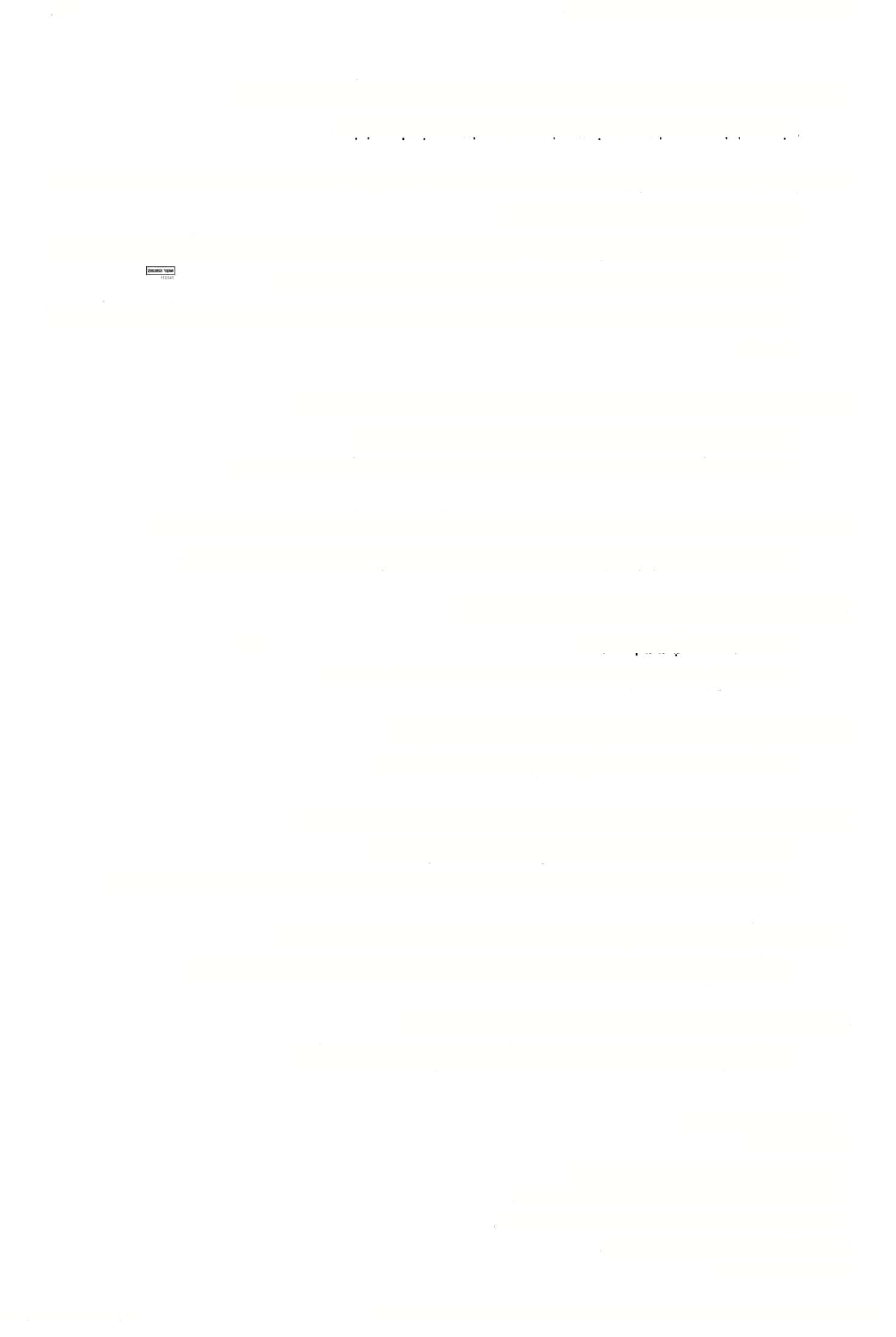 א( שב שנין הוה כפנא ואבבא ןך]אומנאצ לא חליף )סג׳ כט א( שבע שנים דדה רעב, ועל פתחו של אומן ליא עבר. רש״י: "על פתח מי שיודע אומנות ובעל מלאכה לא עבר הרעב". שב שנין הוה מותנא, ואניש בלא [שני[ה6 לא אזיל7 )יב׳ קיד סע״ב,  סנ׳ כט שבע שנים הןה דבר, ולא  הלך אדם )לעולמו( בל־א )שהשלים( שנותיו. .113 .114 *==? 115.  שבקיה לרויא ךמנפשיה נפיל )שבת לב א( הנח לשכור, שמאליו יפל. רש״י: "לשכור אינך צריך להפילו, שהוא יפול מאליו". ש?שתא כיון דעל על )פסח׳ קיב סע״א, ב״ב כא א( שבוש )=טעות( כיון שנכנס נכנס )וקשה לעקרו(. שותא ךינוקא בשוקא —  או ךאבוה או דאימיה )סוכה נו ב( שיחת התינוק בשיק —  או של אביו או של אמו 
רש״י: ״משל הדיוט הוא מה שהתינוק מדבר בשוק — מאביו או מאמו שמע". שפיל ואזיל בר אווזא ועיניה מטן־יפי )ב״ק צב ב  - א״א, רבא( שפל והולך בן־אוז ועיניו צופות )=מביטות למרחוק לחפש מזונותיו(. שקילא טיבותך ושתא  אחיזו־י )ב״ק פג  א וש״נ( נטול חסדך ומוטל על קוצים )כלומר: אין בו כל תועלת(. .116 .117 .118 .119 הודפס מאוצר חחכמח 1( אה״ת וע׳ )ע׳ מגש(. 
2( אה״ת: מה. 
3( אה״ת, ע׳ )ע׳ רטן(: רטין, ד׳: אמר. 
4( אה״ת. מ׳ רק: דא׳ מגוש׳ ולא ידע מאי א׳. 
5( כ״י ק׳ ואה״ת, כ״י פ׳ וד׳ שת׳: ואבב אומנא. 6( סנה׳, מ׳ כאן: שמא )=שניאי(. 7> ד׳ סנה׳: שכיב. מילון ארמי עברי לתלמוד בבלי / מלמד, עזרא ציון בו רחמים )עמוד 576( 113141 561מ                                                                             בחר פתגמים ומשלי־ הדיוטות 120. מאי רבותיה ךשרגא בטיהרא )מאי אהני(‘) חולץ ס׳ ב׳( מה יתרונו של נר בצהרים )מה הועיל( 121. שיתין רהוטי רהוט ולא מטר לגברא ךמצפרא כרך )ב״ק צב רע״ב - א״א, רבא( ששים רצים רצוולא השיגו את האיש, שאכל )פת( שחרית 122. שיתין תכלי מטיוה לככא ךקל חבריה שמע ולא אכל )ב״ק צב ב - א״א, רבא( 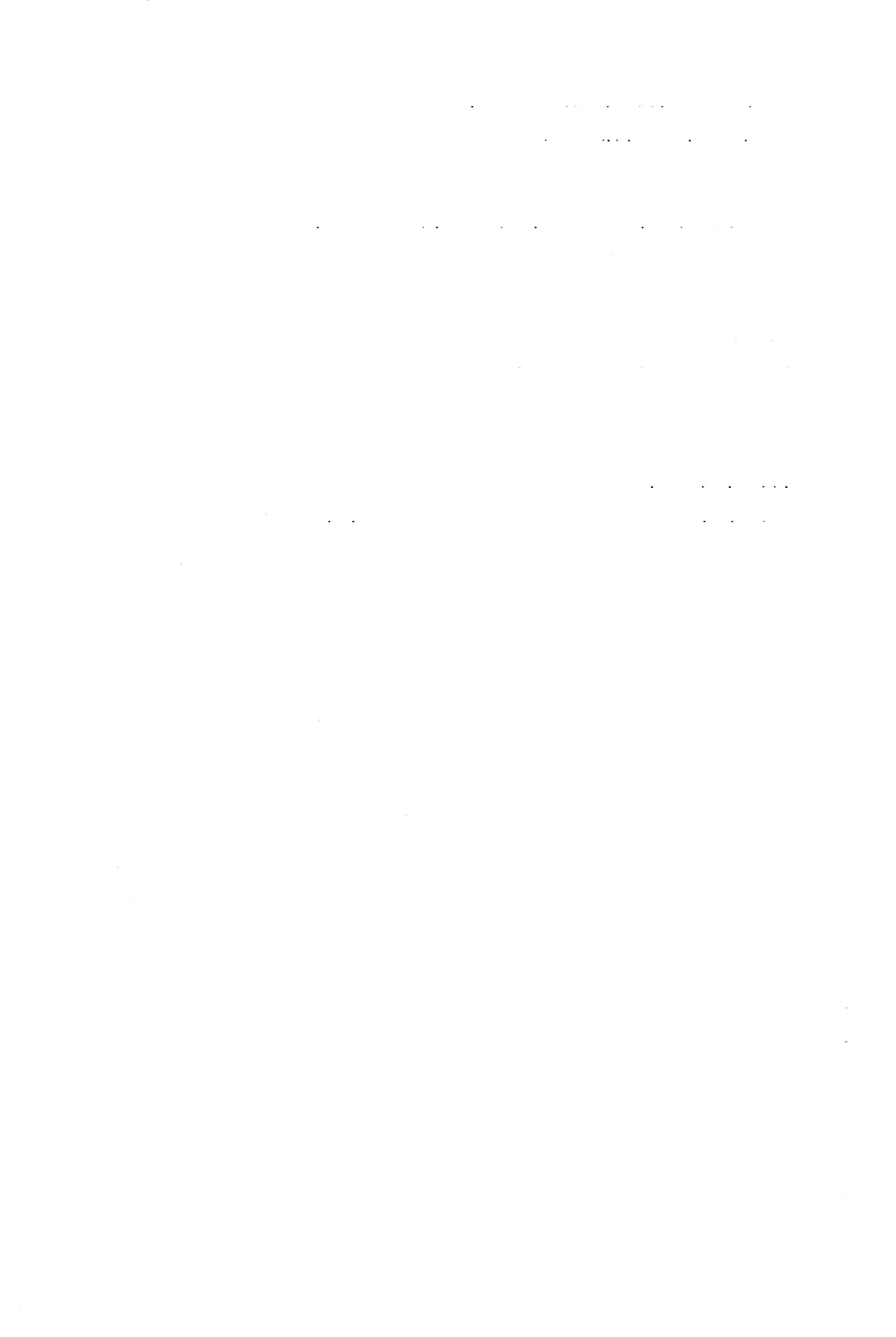 ששים כאבים הגיעוה לשן, ששמעה קול חברתה, ו)היא(ל א אכלה. 123. תלוי  ליה2 קורא ל״ז־בר אחר״, ואיהו — דידיה עביר )ברב׳ מג ב( תלו לו קור )=ראשו הרך של הדקל(ל״דבר אחר״ )=לחזיר(, והוא — את שלו עושה רש״י— והוא יגלגלנו באשפה, שזו היא אומנותו. 124. תעלא בעידניה סגיד ליה )מגלה טז ב( שועל בשעתו)רש״י: אם תראה שעתו מצלחת( השתחוה ליי. 125. תרי  אודי4 ןבישיו חד רטיבא  אוקידו5 ?בישי לךטיבא  )0נ׳ צג סע״א( שני אודים ןבשים ואחד רטיב — שרפו היבשים את הרטיב. יש פתגם בפרסית: עצים לחים ויבשים בוערים יחדיו. 126. תרעא ךלא פתיח למצותא — פתיח לאכדא )במד״ר פט יא( שער שאינו פתוח למצוה )=לצךקה( — פתוח לרופא. 1( אה״ת וכי״י מ׳ו ר׳.ו הרכבו כאן שני נוסחאות. 
2( מ׳, אה״ת ורש״י: תלי, ד׳: תלה. 
3( אה״ת לי׳. 
4( אה״ת לי׳. 
5( אדז״ת, מ׳: אוקדו, ד׳: אוקדן. מילון ארמי עברי לתלמוד בבלי / מלמד, עזרא ציון בן רחמים )עמוד 577( 113141ה                                                  ודפס מאוצר החכמה 562 תרגום לשונות ארמיים ברש״י תרגום לשונות ארמיים בפי׳ רש״י למקרא 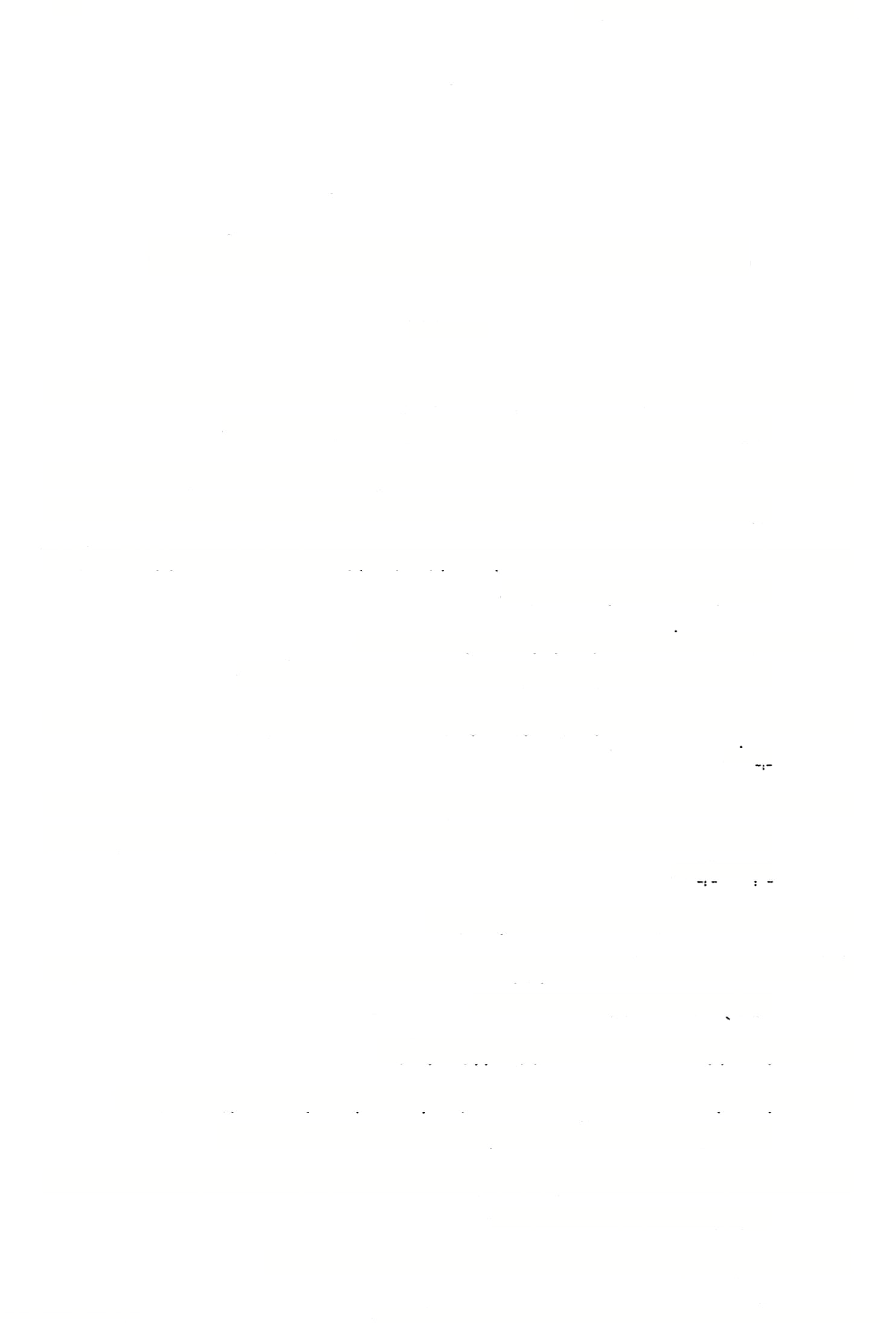 בראשית בגזרת עירין פתגמא ובמאמר קדישין שאלתא )דני׳ דיד( = בגזרת צירים )=שלוחים( הדבר ובמאמר קדושים )=מלאכים( השאלה )במקרא: ומאמר(. כמו ששנינו במס׳יומא <כט רע״א(שילהי קץיטא קשי מקץיטא = שלפי)=סוף( הקיץ קשה מן הקיץ, רש״י)שם(: אלול שהוא סוף הקיץ קשה חומו מחום הקיץ של תמוז. בבבא מציעא )פוס ע״ב(....כד חזיוה דהרה שריואסר פרשו הימנו = כשראוהו שהיה מתיר וקושר )את פצע המילה(. קמא קמא שתיקן אמטיו אייתי קמייהו) ב״מ שם( ראשון ךאשון שתיקן הגיש והביא לפניהם )=לפני המלאכים( א כו ח כב יח ב יח ח כא כא  היינו דאמרי אינשי זרוק חוטרא לאוירא אעיקריה קאי = זרק מטה לאויר על שרשו הגמד. איהו לא ץהיב לבית ... איהו עד חו־ן אזל ... כי מטא לחו־ן ...י הב דעתיה למהדר )חולין צא ב( = הוא לא נתן לבו ... הוא הלך עד חרן ... כשהגיע לחרן ... נתץ דעתו לחזר. כח יז דיא( = חתכו העץ. כמו גדו אילנא )דני׳ ל יא נ סע״ב(, דץ ביה מידי )חולין צג ב( = נעצה והרבה יש בתלמוד דצה ושלפה )שבת ושלפה, נעץ בו דבר )שלא יסתם(. ל לח עבד לסם רב )דני׳ ה א( = עשה סעדה גדולה. לא נד לב כא וכפר דדיה )ב״מ כד א - כנוס׳ כי״י(בעי לכפוריי דיה בההוא גברא )גטיןנ ו א( = ונגב ק־יו, מבקש לקנח שיו באותו האיש) =בי, וכינוי הוא(. )0נ׳ סג סע״ם(ואביק להו מיבק )מג׳ מג א( = אחר לב כה ולשון ארמי הוא בתר ז־אביקו ביה שנתקשרו בו, ועונב אותם ענוב. הודפס מאוצר החכמה מא מג לא דיכא ולא בר דיכא )ב״ב ד א( = לא מלך ולא בן־מלך. מילון ארמי עברי לתלמוד בבלי / מלמד, עזרא ציון בן רחמים )עמוד 578( 113141 תרגום לשונות ארמיים ברש״י ויש הרבה בתלמוד שדא לכלבא שירותיה )תע׳י א ב ועי׳ ד״ס( בצע אכולא שירותיה )ברב׳ לט סע״ב( = השליך לכלב את סעדתו, בוצע )=פורס פרוסת המוציא( על כל־סעדתו. ובלשון ארמי מכמר בעזרא )פס׳נ ח סע״א( = חמום הבשר. 563 מג טז מג ל מד טז מסתכל הוית בקרמא )דני׳ז  ח( = מתבונן הייתי בקתים. תעלא בעיתיה סגיד ליה )מג׳ טז ב( = השועל — בזמנו)=בעת הצלחתו( השתחוה 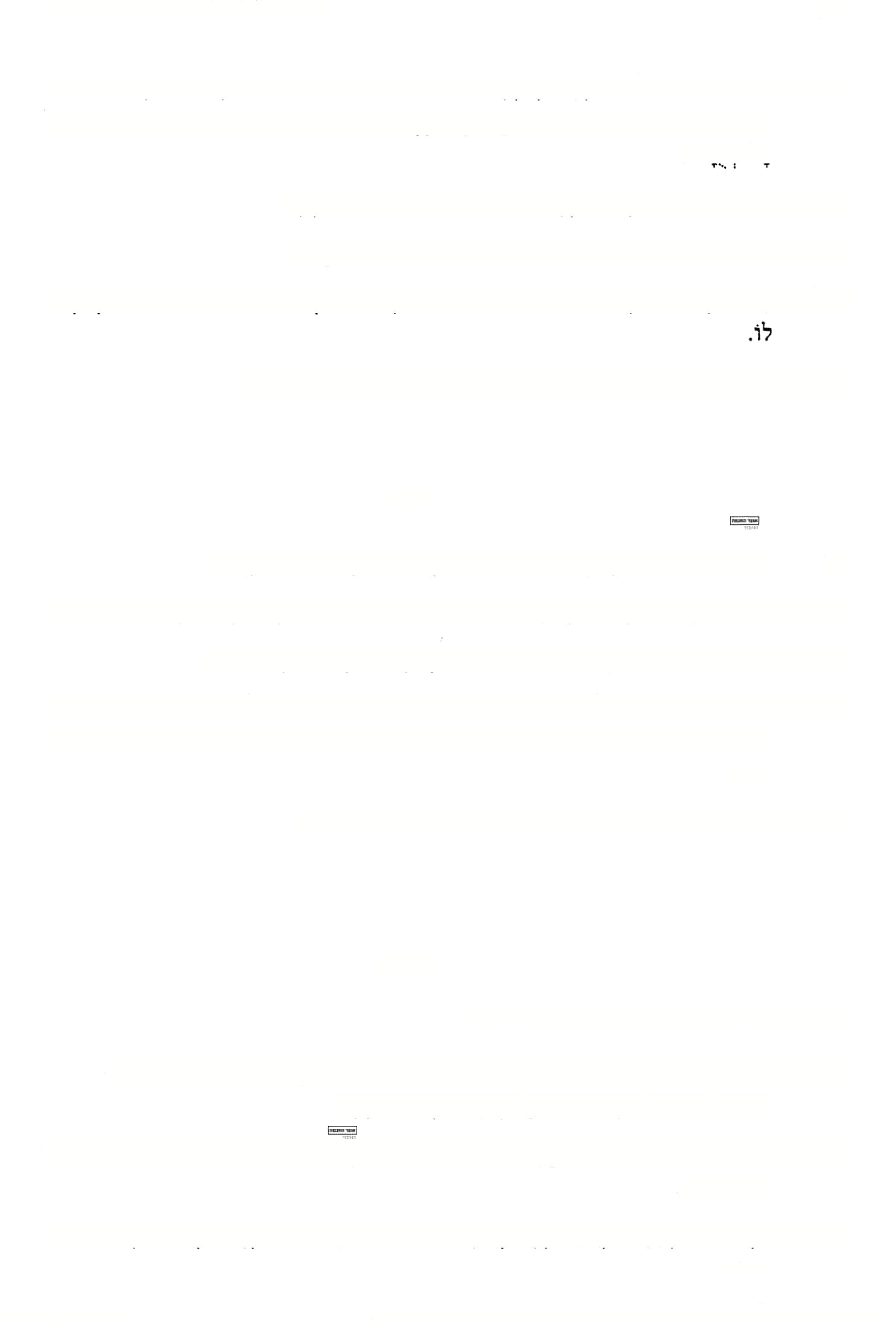 ול׳ ארמי הוא במס׳ ע״ז) עד ב(נ7נוא אךתחו = יקב הרתיחו. שמרת כמשחל ביניתא מחלבא )בר׳ ח א( = כמשיכת שערה מתוך החלב חבל על דאבדיןולא משתכחין )0נ׳ קיא א(= חבל על האובדים ואיןנמצאים )כמותם(. וכןו רמיו לגו אתון נורא )דני׳ג  כא( = והשליכו לתוך כבשן האש. כההיא דאמרינן כל־תינא דמפקין ממונא מיניה בתנא לאו תינא הוא )ב״ב נח רע״ב - ע״ש( = כל־תין שמוציאים ממנו ממון בדין אינו דיין )=אינו ראוי להיות דיין(. כמו דא לדא נקשן) דגי׳ ה׳ו׳( = זו לזו מכות )נוקשות( ויקרא עבד לחם רב — לעיל בר׳ לא נד מז לא מט יב ב י ו ט טו א יח כא כה יח ג יא יט טז  כמוו אכלו קךציהון דיי הוו־אי) דני׳ג ח(אכל ביה קוךצא בי מלכא )בר׳נ ח א( = והלשינו על היהותם. הלשין עליו בבית המלך. גיח( = ואם לא )=לא יציל( ץ־וע יתה לך כב לב  והן לא יתע להוי לך מלכא וגו׳ )דני׳ ה$לך וגו׳. כמתיר בי תירא ומסחר בכל־מתנה )ת״ב בהר פרק ב׳ ב׳( = כדר במלונות וסוחר בכל מדינה. כה י הודפס מאוצר החכמה מילון ארמי עברי לתלמוד בבלי / מלמד, עזרא ציון בן רחמים )עמוד 579( 113141 564 תרגום לשונות ארמיים ברש״י במדבר וגמירי טונא ךמידלי אינש על כתפיה אינו אלא שליש משאויו גו׳) סוטה לד א( = ולמדים )אנו(, טען) =משאוי(, שמרים אדם על כתפו... כדאיתא בברכות בהרואה )נד ב(?נקר טורא בר תלתא פרסיו כו׳ = עקר הר בךשלש פרסות. 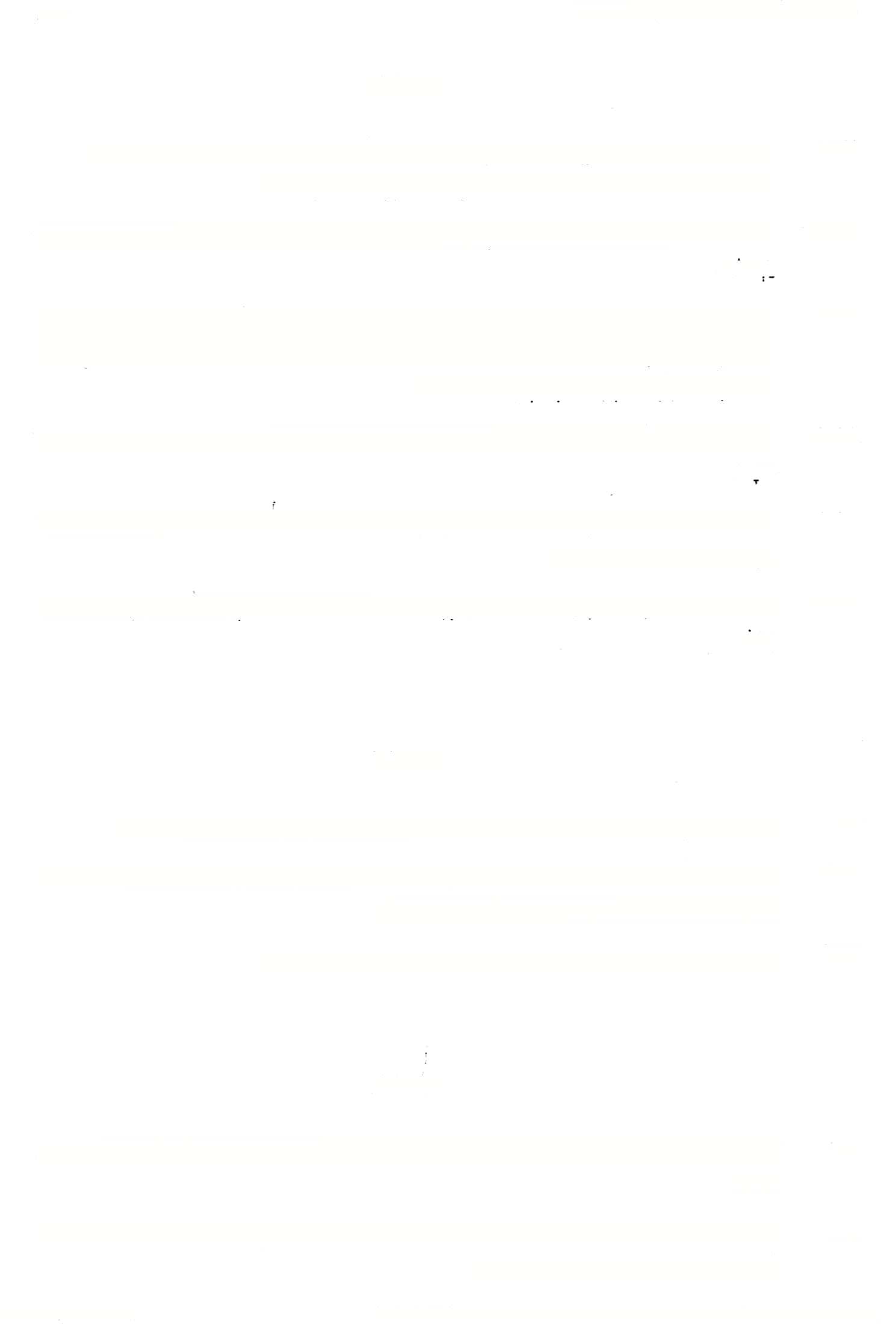 ורבותינו דרשו מקרא זה בתלמוד אמרו ליה מאי טעמא לא רכבה אסוכדא? אמר להו ברטיבא שז־אי ליה כו׳ כדאיתא במס׳ ע״ז )ד׳ רע״ב( = מה טעם ל׳א רכבת על סוס? אמר להם: באחו שלחתיו )לרעות(. כן פירש דניאל )זיא(עד די קליטת חיותא והובד גשמה = עד קזגהןגה החןה ואבד גופה. אמר לו קתינא ךאגךתא איהו להוי פו־ןונקא )סנ׳ פב סע״א( = קורא האגרת הוא יהןה השליח )לעשות המעשה(. דאמר רבב״ח לדיז־י חזי לי ההוא אתרא וכו׳) עירו׳נ ה ב( = אני) עצמי( ראיתי אותו מקום דברים קרב לגבי דהינא ואיךהן) שבועות מז ב> = קרב לגבי ז־שן)=משוח(ותדשן. שנאמר אלהך די אנת פלח ליה בתדירא )דני׳ו כא(,וכוין פתיחן לה )שם יא( = אל־קיף קזאתה עובד אותו תמיד, וחלונות פתוחים לו. וארכבתה דא לדא נקשן) דני׳ ה׳ו׳( = ברכיו נוקשות זו לזו. יהושע לשון ארמי ציהא ךךוטי) פס׳ מ א(ךמצרי זיקי <ע״ז ל סע״א( = ?דק של חטים. מבקע נח־ות. יג כג כא לה כב ל כד כד כה ז לג מט א ז יא יג יב ל ט ד )זב׳ נד ב( סבור לטבריה בעין עיטם = חשבו וזהו שאמרו רז״ל בשחיטת קדשים לבנותו)=את ביהמ״ק( בעיז עיטם. טו ח הודפס מאוצר החכמה מילון ארמי עברי לתלמוד בבלי / מלמד, עזרא ציון בן רחמים )עמוד 580( 113141 תרגום לשומת ארמיים ברש״י 565 שופטים סא רע״ב, ור׳ במלון ע׳ "נגאני"( אגני דארעא מקרון — צ״ל: נגאני דארעא מקרו )ב״ק = נקעים )־חריצים( של קו־קע נקראים ד יא .יש 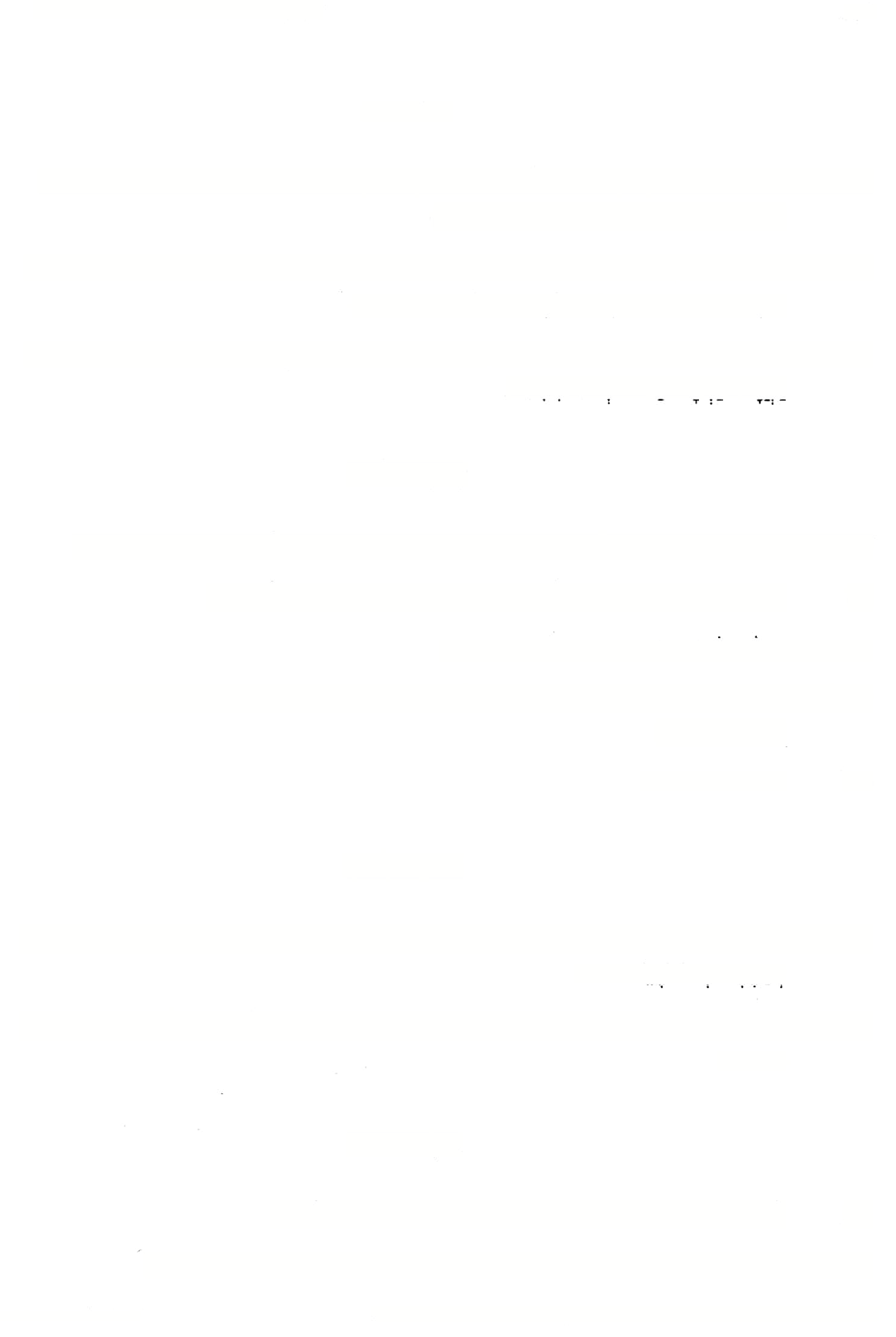 טז ב( = הרה )מו״ק אורו מרוז אמרי לה כוכבא  הרה ואמרי לה גברא חשיבא אומרים כוכב דדה ויש אומךים איש חשוב הןה. ה כג רץ ס׳ ב( = אדרכיה )כתו׳ ויש דוגמתו בלשון גמרא ךהט בתריה פרסא בחלא ולא אחריו פרסה בחול ולא השיגו. שמואל א׳ כ מג א( = ברכה תגיעהו- לר״ש )1ר׳ בע׳ אפרירן( כמו אפרק נמטייה לר״ש )ב״מ קיט א א ב יח( = תנהו לעבודתי ל׳ ארמי הוא תתנהו לפולחני )ת״י להושע ז ב סג ב( = חטט מתים חטוטי שכבי )יבמ׳ יב טו )ביצה לג ב( = דדה מפשח )רש״י: בוקע( ובגמ׳ שלנו יש הוה מפשח דהיב לן אליתא ונותן לנו מקל. לעיל בר׳ מט יב טו לג כ ל ־־= מצאם לחכמים שפתחו שמואל ב׳ אש?ח ינהו לרבנן דפתחו במסכת כדאיתא בסנהדרין )מט א( במסכת כמו שיש בסנ7 כ ה א( = שאמרם משם התלמוד )כלומר: בסתם, ולא מלכים א׳ דאמרינהו משמיה דגמו־א )ב״ק סא משמם(. כג טז לשון ארמי גובתא ז־קמא )ע״ז כח ב( = שפופרת של קנה ו ט כא ח     זקני אשמאי סבי דבהתא  )0נ׳ קב ב( = זקנים של בשת )רש״י: שפלים( מילון ארמי עברי לתלמוד בבלי / מלמד, עזרא ציון בך רחמים )עמוד 581( 113141ה                                                  ודפס מאוצר חחכמח תרגום לשתות ארמיים ברש״י566 מלכים  ב שיני ז־כךכשא דקיימא אתלה שני)שכת פב א( = שני החלחלה )המעי הגס( שעומדת על שלש שנים. ישעיה 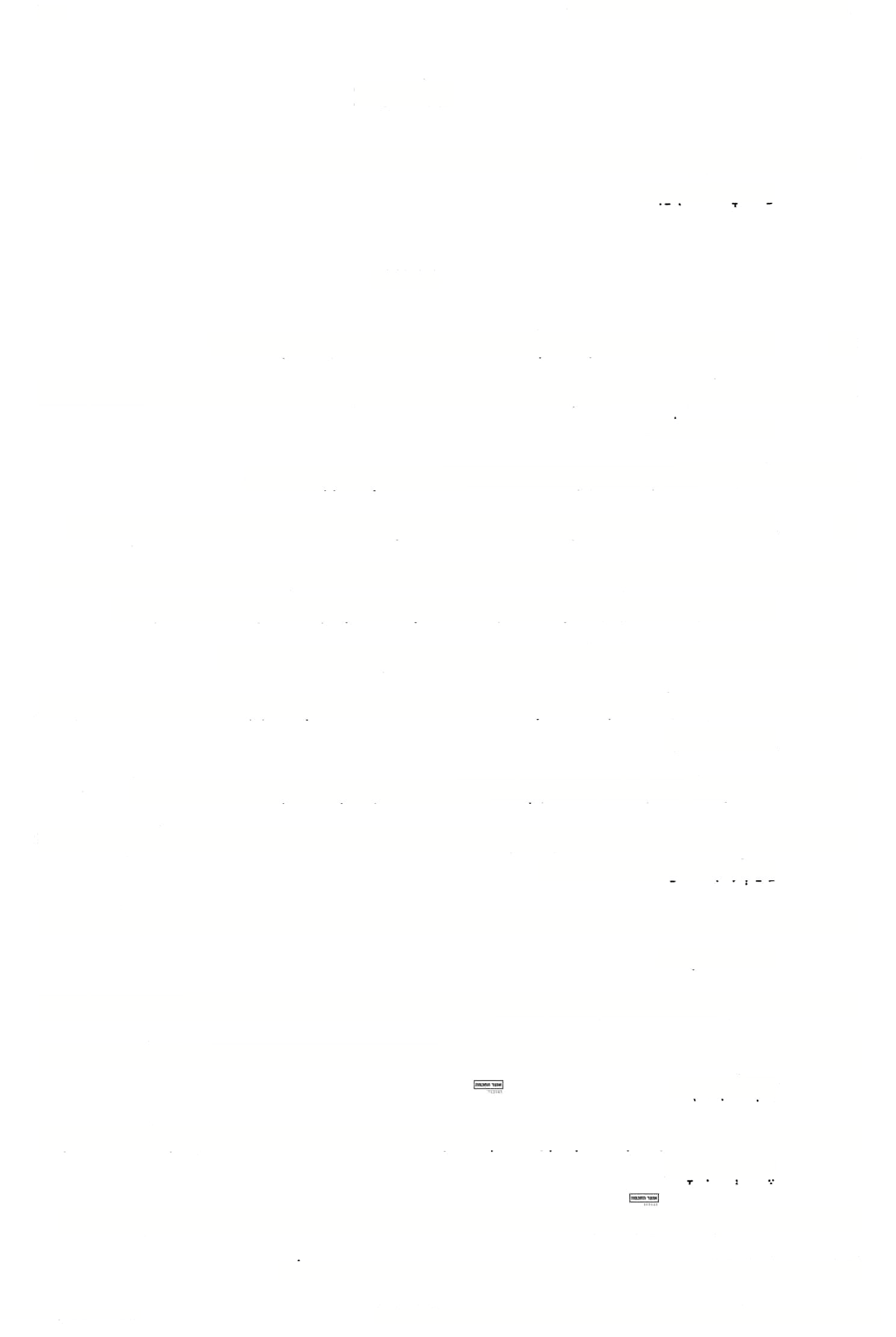 ובלשון תלמוד יש טו־־ייה לרישיה )חולין מה ב( = חבט את ראשו והוא לשון משנה אישרנוהי) כתו׳ כא א(, = אי איישר חילי) גיטין לו ב> = אשרנוהו, אם אחזק כחי. לשון ארמי פרדא אוכמא )ברכות נ׳ א ועוד( = פלי חרס שחור. ושם על ראשו אובלא דקצרי) סב׳ קד א( = ערבת הכובסים )ועי׳ הע׳ ל״אובלא"(. מנא מנא תקל ופרסין) דני׳ ה׳ כה(באתן אמר בלשאצר והלבישו לדניאל ארגונא )שם כט(= מנה מנה שקל ושברים אז צוה בלשאצר והלבישו את־דניאל ארגמן. ביה בליאא קטיל בלשאצר )שם ל( = בו בלילה נהרג בלשאצר. יח ל א ו א יז ג יז ז ג יג יב יג יז — מכם הפיכים  אי מינן מלכי מנייכו הפרכי )ע״ז ח ב( = אם ממנו מלכים )־שלטונות(. יג כב אמר להובדה לכל חכימי בבל )דני׳ ביב( = צוה לאבד את כל חכמי בבל. כמו שאמרו רבותינו לא הוו ק־עי רבנן מאיו טאטאתיה )מג׳י ח א( = לא היו יודעים התלמידים מהו וטאטאתיה. יד כ יד כג כב טז כדאמרינן בסנהדרין )כו א( כתב פיתקא ושיא בגירא = כתב ?תק ושלח )ושדא =ושדר(כחץ. פהדין תרנגולא ז־מטלטל מאתר לאתר) ויק״ר ה ה(= כתרנגל זה הנודד ממקום למקום. ורבותינו אמרו טלטולא ךגברא קשה מךאיתתא <סנ׳ כו סע״א( = טלטול האיש קשה משל האשה. כדאמר מיא ח־ימסית וחמרא ךפרוגיתא )שבת קמז ם( = מי) מעין( של רימסית דין של פרוגיתא. משום ךלא נסבת איתתא וכו׳ כדאיתא בברכות )י׳ א׳( = משום שלא נשאת אשה. כמו הדר הדרנא )שבת עז ב כי״י. ד׳ רק: הודרנא( = סביבות, כב יז כב יז כח א לח א מה ב הודפס מאוצר החכמה מילון ארמי עברי לתלמוד בבלי / מלמד, עזרא ציון בן רחמים )עמוד 582( 113141 תרגום לשונות ארמיים ברש״י ויש לו דמיון בלשון תלמוד זיקוקין תור )ברכות נח ב(, כף וכף זיקתא פסיקי לץ )ב״מ צד א( = ניצוצות של אש, כף וכף, ךךכונות פסקו לנו. ובלשון משנה יש גד גדי וסינוק לא )שבת סו רע״ב( =־ התמזל מזלי ואל תהי עיף )רש״י(. ירמיה 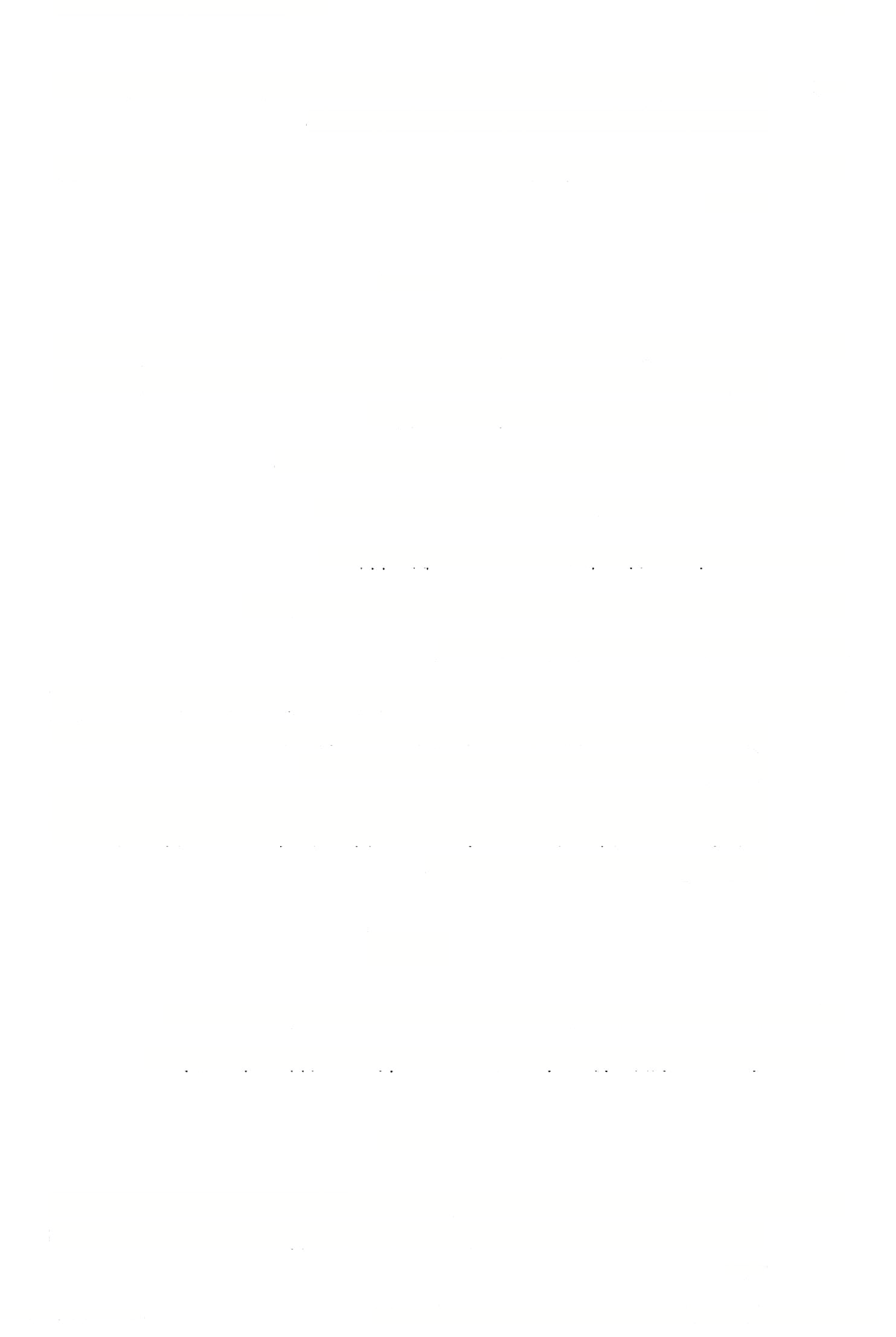 ליתי בר <מ>קלקלתא ך<מ>תקנן עובדוהיירמיה בא מרחב הזונה ולוכח בר מתקנתא דמקלקלן עובדוהי אלו ישראל )פסידר״כ פי״ג קיא ב> = ןבוא בן המקלקלת שטובים מעשיו...ויוכיח בן הטובה שמקלקלים מעשיו. כמו שמצינו בסנהדרין נפישי גמלי .. — לעיל בפתגמים. היינו דאמרי אינשי בהדי הוצא... — לעיל בפתגמים שבי כולהו איתנהו בגוה )ב״ב ח׳ ב׳( = כלם ןשנם בו כמו משרי קטרין) דני׳ ה טו :וקטרין למשרא( = ולהתיר קשרים. 567 נ יא סה יא א א ב כג ב כט טו ב טויא — ר׳ לעיל ישע׳י ג יב. כמו מנא מנא טז ז ומדרש אגדה באיכה רבתי ... א״ל או את נחית עמהוץ ואנא מסובר הבא או את <מ>סובר הכא ואנא נחית עמהון אמר אין אנא נחית עמהון מה אנא מהבי להון אלא ייחות ברןיהוץ עמהק דסגין הוא קהני להון- - א״ל: או אתה יורד עמהם ואני מכלכל )נושא?( כאן, או אתה מכלכל )נושא?( כאן ואני יורד עמהם. אמר: אם אני יורד עמהם, מה אני מועיל להם? אלא י.רי בוךאם עמהם, שהרבה הוא מועיל להם. יחזקאל בוק בהו עפרא והוו חךבי) עי׳ תע׳ כא א( = בזק בהם עפר והיו חרבות. וסגר פום אתותא ולא חבלתי) דני׳ו כג( = וסגר פי האריות ולא חבלתי. הושע ואמרו הא א־להא הא תקיף הא קשוט דאפילו לבני ביתית לא נסיב אפין )עי׳ פתיחתא דאיכה ז׳( = ואמרו: הבה הא־ל, הבה תקיף, עזאפילו לבני ביתו אינו נושא פנים. מ א א יד יד יד ה ט הודפס מאוצר חחכמח 113141 מילון ארמי עברי לתלמוד בבלי / מלמד, עזרא ציון בן רחמים )עמוד 583( 568 תרגום לשמות ארמיים ברש״י ובתלמודי רושלמי במס׳ע״ז)פ״א ה״א.ואינוד ומה אות באות עם הטופס שלפנינו — מאהרשען( דרשו ביום שהמליכו את ירבעם... ז ז באו אצלו אמרו לו: קום עשה לנו ע״ז. אמר להם: עכשיו לפנות ערב הוא וכל העם שתויים לכו ובואו בבקר... הלכו ובאו בבוקר. אמר לוזם: אני פוחד מן 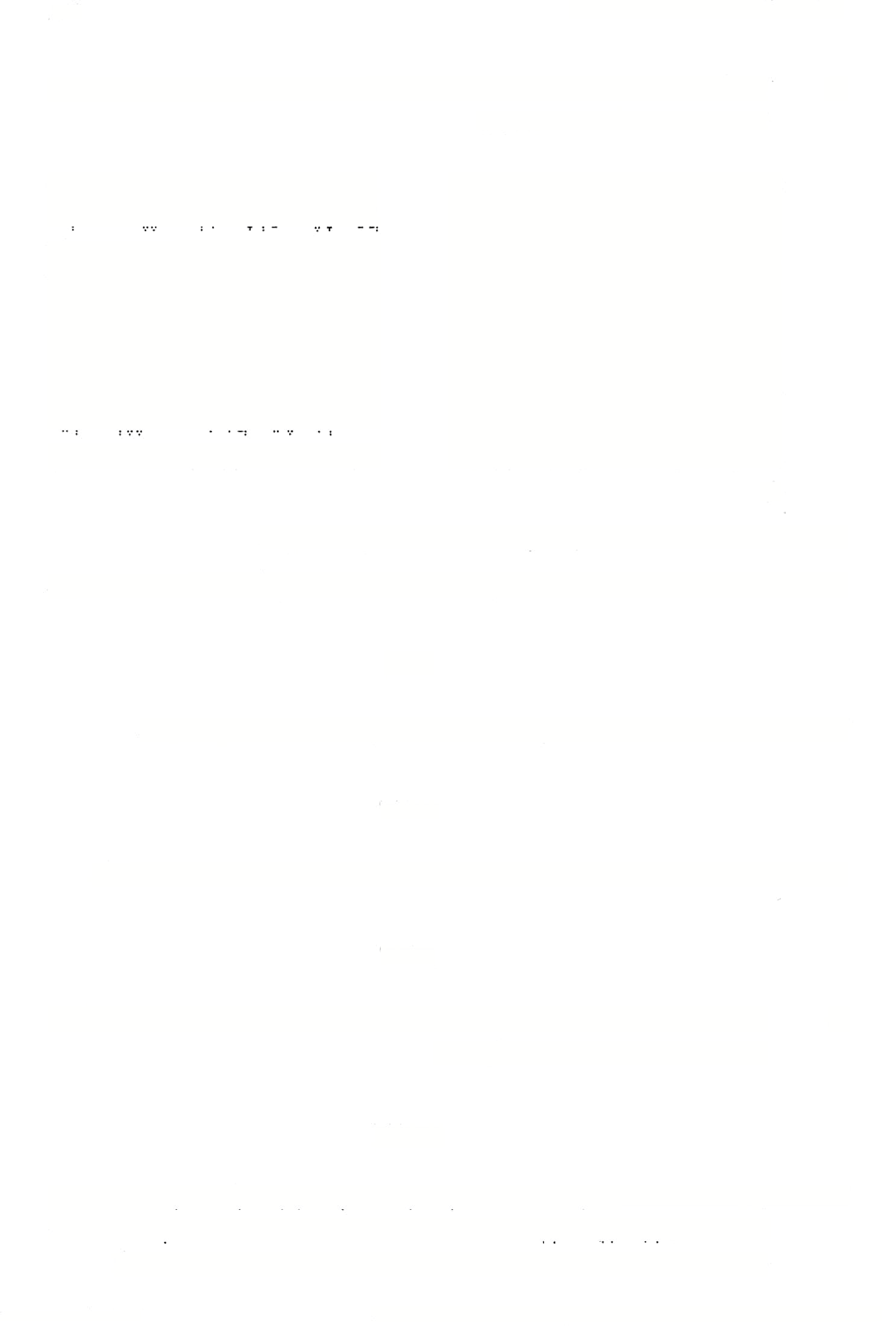 סנהדריןשלבם. אמרול ו: אנחנו• הורגים אותם. הןה רואה  3ן אדם כשר הןה מושיב אצלו שני ליצנים והם אומרים לו...לפי שהם חביבים לא נענשו. והס אומרים דם. שהמלך מבקש לעשות כן. אתון לגביה אמרין ליה קום עבד לן ע״ז. אמר לון השתא פתי רמשא הוא וכל עמא שרדין... אזלון ואתון בצפרא. אזלוואתו בצפרא... אמר לון אנא דחיל מןסנהדרין דילכון אמרון לו אנן קטלינן לון... הרה חמי חד בר נש כשר הרה מותיב גבוי תריץ ליצנין ואינון אמרין לו.. אגב דאינון חביבין לא איתענשון ואינון אמרין חש ךמלכא בעי למיעבד •P ולשון ארמית הוא שיבא מכשוו־א <סנ׳ז  ב( = קיסם מקורה. עד דלא ית7נביד סניגותא קטיגחץא )פדר״ב שובה( = עד שלא יעשה הסניגור־קטיגור. יואל כמו הנעל לךניאל קדם מלכא )דני׳ ב כה> = הכניס את דניאל לפני המלך. עמוס ההרמונה...ו ל׳ ארמי הוא בתלמוד <ב״מ פד א( הרמנא ךמלכא הוא ציווי המלך. מיכה שהעבות משולשת היא כך מצאתי בתלמוד ירושלמי) תעג׳פ ״ב ה״א(עבךנוה בקליעה ךחובין = עשינוהו כקליעה של חטאים חבקוק כז־כתיב בספר דניאל הלא דא היא בבל רבתא די אנה בניתה לבית מלכו בתקף חסני וגו׳... עוד מלתא בפם מלכא וגו׳) דני׳ ד כז־כח( = ככתוב בספר דניאל הלא זאת היא בבל הגדולה, שאני בניתיה לבית מלכות בחזק חסני... עוד הדבר בפי המלך ח ו יד ב ד יא ד ג ז ג ב ט הודפס מאוצר החכמה מילון ארמי עברי לתלמוד בבלי / מלמד, עזרא ציון בן רחמים )עמוד 584( 113141 תרגום לשונות ארמיים ברש״י 569 חגי כמפורש בעזרא )ד כד(באךין בטלת עבירת בית א־להא וגו׳ = אז בטלה עבח־ת בית האליקים וגו׳ נחלקו בה רב ושמואל דוד אמר אישתבוש כהני ךבעי מינייהו רביעי בקדש... וחד אמר...)פס׳י ז א( = אחד אומר נשתבשו הכיהנים ששואל אותם... ,אחד אומר 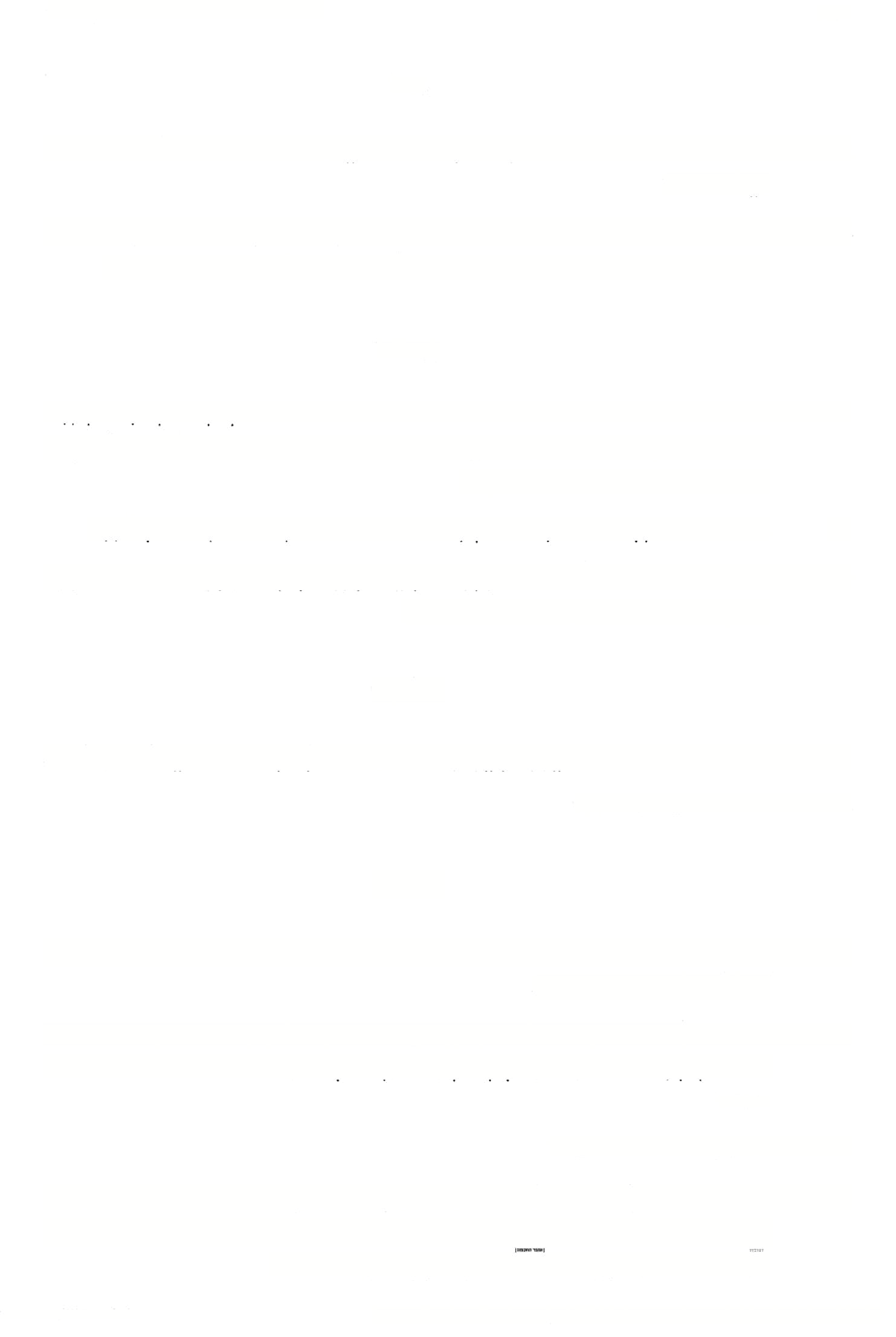 זכריה ורבותינו פירשו... שנמסר להם יצר הרע לאנשי כנסת הגדולה ושדיוה לדודא דאברא וךופוה)ו( באברא משוס ךשאיב קליה )יומא סט ב( = והשליכוהו לדוד של עופרת וכסוהו ?עו?.ךת משום ששואב קולו כמו שכתוב אנת הוא ראשה די ז־הבא )דני׳ ב לח( — אתה הוא הראש של זהב א א ב יב ה יא ו ב זו אמר דניאל על אדום אכלה ומדקה ושארא ברגליה רפסה )ז׳ ז׳( = אוכלת ודוגמת יא טז ומךקה )־וטוחנת( ןהשאר רו־?וסת ?רגליה. מלאכי אמרו רבותינו דקרו ליה אלהא דאלהיא) מנח׳ק י א> = שקוראים אותו א־להי האלהים. כמו אכלה... =זכ׳י א טז תהלים מתלא אמר כל מה ךשקרא מוליד פחתא נסבא )מד׳ תה׳י א ז( = המשל אומר כל־מה שמוליד השקר נוטל הפחת. שנאמר ולגוברין גיברי חיל די בחילה אמר לכפתה לשדר־ך מישך ועבד ?גו )דני׳ ג כ( = ולאנשים גיבורי חיל אשר בחילו צוה לכפת )־לאסור( את חנניה מישאל ועזריה בלשצר מלכא = בר׳ לא נד שנאמר אדין מלכא זיוהי שנוהי ורעינהי יבהלונה וקטרי חרציה משתרין וארכבתה ךא_לךא נקשן )דני׳ ה 0  = אז המלך הוריו נשתנו עליו ומחשבותיו יבהלוהו וקשרי חלציו)־מתניו( מתרים )־נפתחים(ו בךכיו נוקשות זו לו. א יא ב טו ז טז י׳י׳ יד ד יד ה הודפס מאוצר החכמה 113141 (585 מילון ארמי עברי לתלמוד בבלי / מלמד, עזרא ציון בן רחמים )עמוד 570 תרגום לשונות ארמיים ברש״י זיג> = ועד עתיק הביאו ראיה לדבר !עד עתיק יומיא מטה וקךמוהי הקךבוהי) דני׳ ימים )=הקב״ה( הגיע ולפניו הקריבוהו כדאמר כתב אמימר פתיחא עלה )ר״ה לא ב(והוא שטר שמתא. כא ז נה כב שנאמר אדין סךכיא ואחשדרפניא הוו בעין עלה להשכחה לדניאל )דניאל ו ה( = אז הרוזנים והאחשדרפנים היו מחפשים למצא תואנה לדניאל. 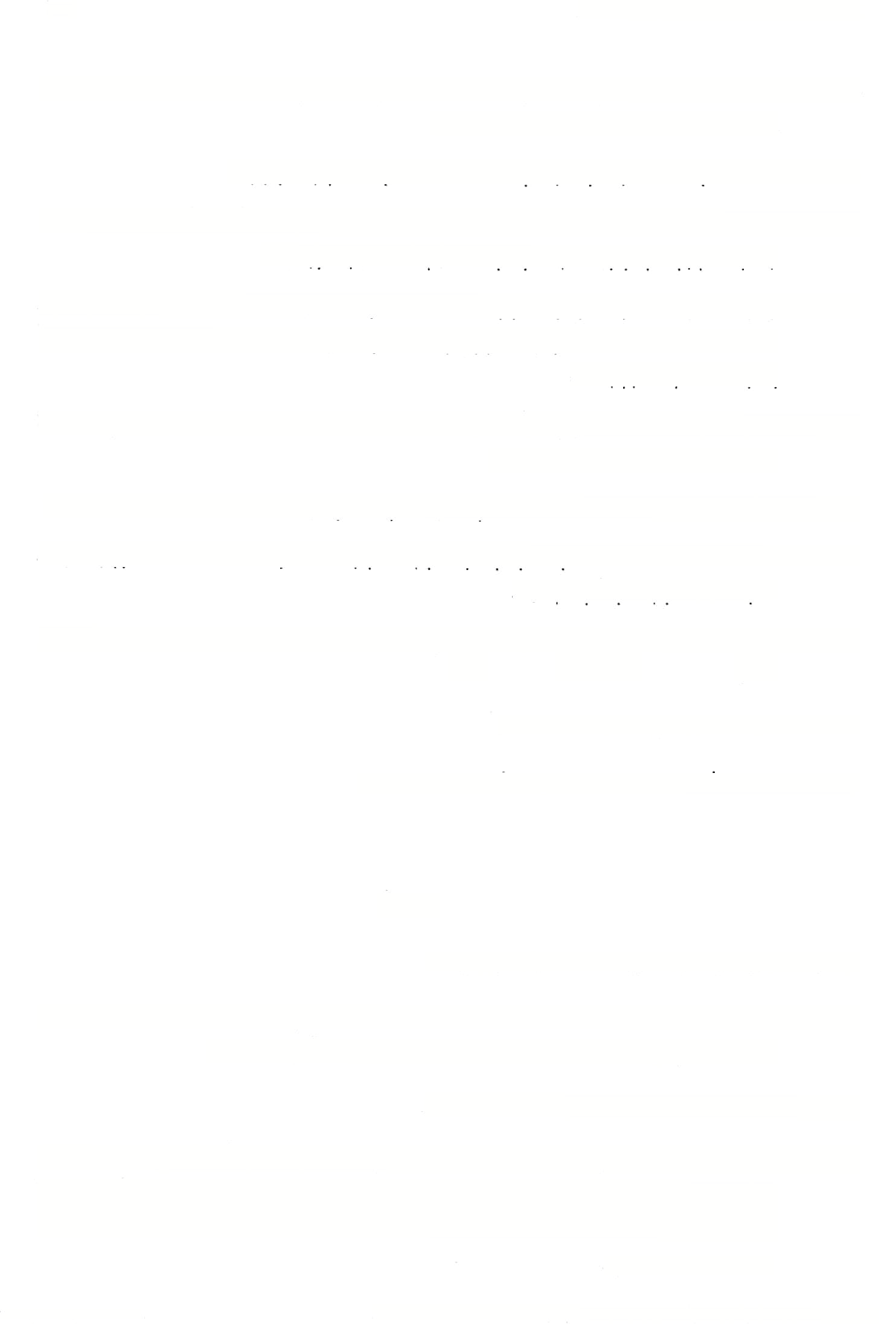 כדכתיב ואמר מלכא והיתיו גבריא אלך די אכלו קו־צוהי די דניאל ולגב אתותא ךמו)דני׳ו כה( = ככתוב וצוה ה5לך והביאו את האנשים האלה שהלשינו על דניאל והשליכום לגב האריות. סד ב סד ח סח כד כךאמרינן מאי משמע דמן לשון מזוני הוא...) סוכה לט ב( = כמו שאנו אומרים מה משמע ש״מן" לשון מזונות הוא. — היו מגיעים קילוחי מים בלשון ארמי במסכת יומא )פז א(הוו מטו זתיפי דמיא עב ו כמו שאמרו רבותינו כולהו בלעתינהו חז־א תו־עא ז־ירושלם <םנ׳ צז ב( = וכלם בלע אותם שער אחד של ירושלים. מה נאמר שם בךיך א־לההון די שך_רך וגו׳) דני׳ ג כח( = ברוך אליהיהם של חנמה עד ה עויא ־"’ " ” ’ וגר. דכתיב אכלה... = לעיל זב׳יא טז ועפ?ה שפיר )דני׳ דיח> = וע?יו) =וענפיו( ןפה. משלי אסתירא בלגינא... — לעיל ב״פתגמים" פ יד קד יג יד לג כב כג ובלשון ארמי קביעה גזילה במסכת ראש השנה )כר ב> אתא ההוא גברא לקמיה אמר ליה קבען פלדא וכו׳ — בא אותו האיש לפניו א״ל גזלני פלוני כויח  וכן בגמראז יקתא  פסיק לן _ ישע׳נ יא ...ו כתב שם שלם למלכא חזקיהו שלם לקךתא דירושלם שלם לאלהא רבא... א״ל אלהא רבא קריתו ליה וכתביתו ליה בסוף )סנ׳ צו סע״א( = שלום למלך חזקיהו שלום לעיר ירושלם שלום לא־ל הגדול... הא־ל הגדול אתם קוראים אותו ואתם כותבים אותו בסוף. ל לא הודפס מאוצר החכמה מילון ארמי עברי לתלמוד בבלי / מלמד, עזרא ציון בן רחמים )עמוד 586( 113141 תרגום לשונות ארמיים ברש״י 88 איוב והיינו דאמרי אינשי מיניה וביה — פתגמים 571 א א כמו עבד לחם רב )דני׳ ה א( = עשה סעודה גדולה ו ז 97 בלשון ארמי סדנא בסד)נ(יה... פתגמים יג כז 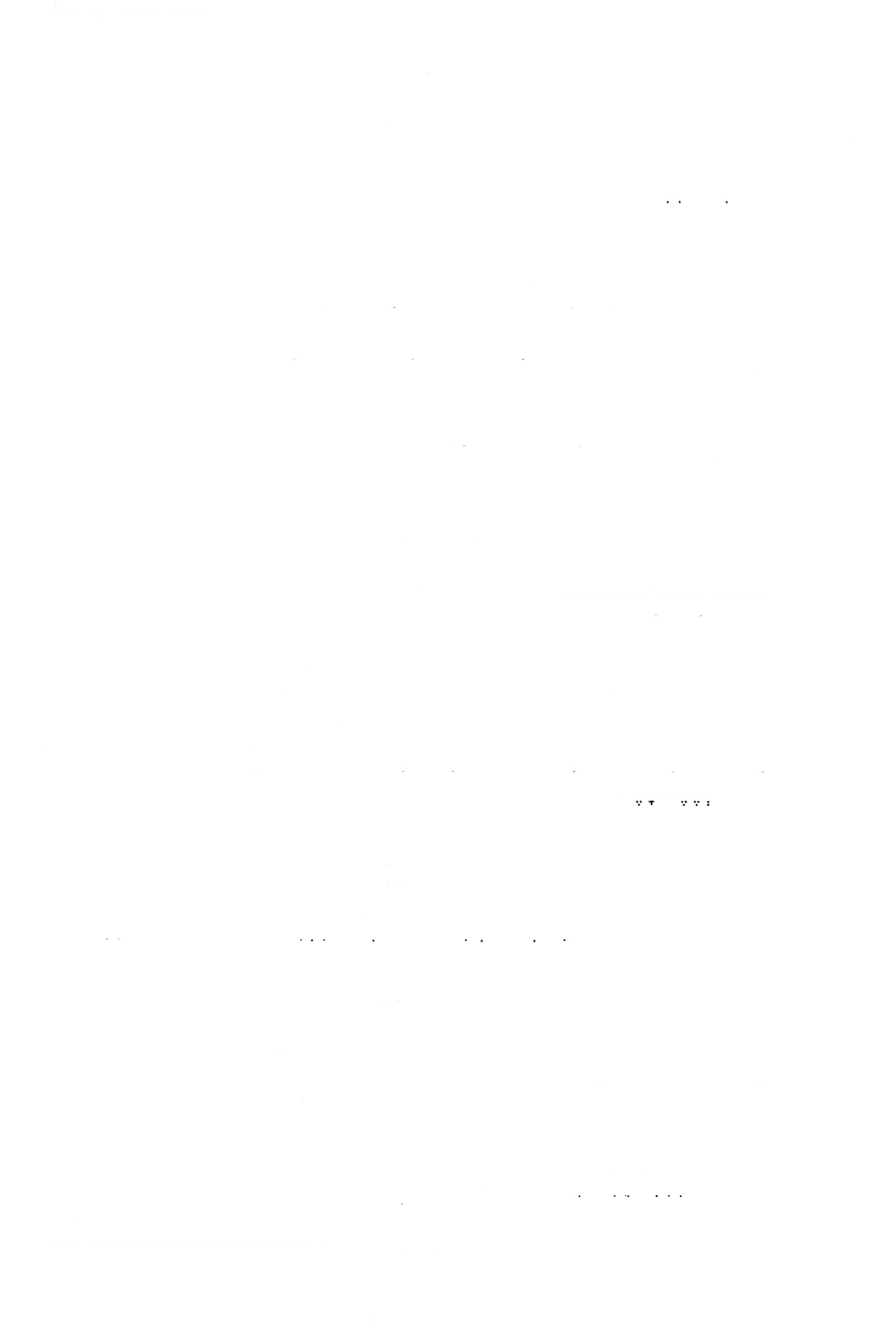 לשון ארמי הוא חרפי ואפלי) תע׳ ג ב( = מבכירים ואפילים ובל׳ גמרא )כתו׳ סג סע״ב(אימראי כלתיה דו־ב זביד, אימראי ונפקא )עי׳ חוליןנח רע״ב - נוס׳ כי״י( = המרתה )־מרדה( כלתו של רב זביד, המרתה ויצאה. כט ד לט יח )חולין מז רע״ב, ע״ש( = שקשה כמו בקעת וכן בלשון חכמים דחפיזא כי אופתא )עצים(. מ יז שיר השירים כמו ופשרה לערך )דני׳ ד יז(־  ופתרונו לצריך ובלשון גמרא קורין אותו רומני ךאפין) ע״ז ל ב( = רקה. והוא ל׳ ארמי בתלמוד טרוק גלי) ברב׳ כח א( = סגרו ךלתות. ב ז ד ג ד יב ה טז  לבושיה כהנלג חור ושער רישיה כעמר נקי )דני׳ ז ט( ־לבושו־כשלג לבן, ושער ראשו־כצמר טלה. רות מצינו במדרש רות עד לא אזלת אתת = עד שלא הלכה )־לפני שהלכה( באה. איכה תמוז ךההיא שתא מלויי מליוה )תע׳ כט א( = תמוז של אותה שנה )=שנה שנייה ליציאת מצרים( מלאוהו) ־עשו אותו בן שלשים יום( כמ״ש בקידושין )עב סע״א( הומדא איכא ?בבל כולה דעמונאי = הוממא (— שם כפר(יש בבבל כלה של עמונים. השליכם לארץ בבת אחת... מאגרא רמא לבירא עמיקתא )חגי׳ ה ב(= מגג גבוה לבור עמוק. ב ג א טו א יז ב א הודפס מאוצר חחכמח מילון ארמי עברי לתלמוד בבלי / מלמד, עזרא ציון בן רחמים )עמוד 587( 115141 572 תרגום לשתות ארמיים ברש״י ... מכמר בישרא )פסח׳ נח סע״א( = כמור בשר )ועי׳ הע׳ קהלת ובלשון גמרא יש הרבה ל״מכמר"(. ה י — ךברים )=דברי 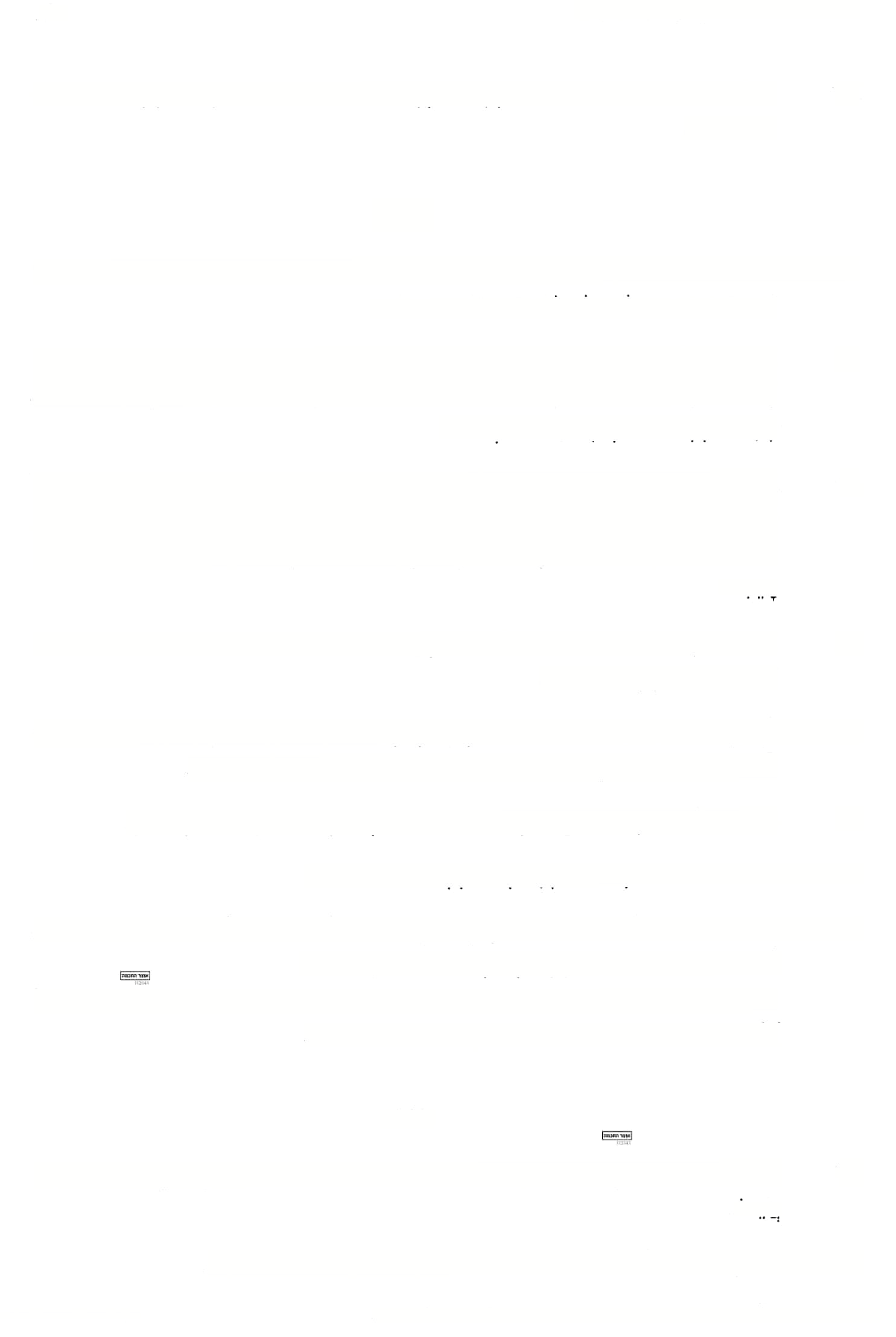 אבב חוטו־י מיליו אבי דרי חושבנא )שבת לב א( = בפתח הגדרה מוסר(ובין הגרנות חשבון) ועי׳ פירש״י שם(. ג יז ז־)י(דל יךלוניה ךיטען יטענוניה ריספד יספדוניה  ךי לוה ילווניה )מ״ק כח ב( = מי שנשיא )קולו בהספד( ישיאו לו )קולם בהספדו( שנשא )ארון המת( ישיאו אותו, שספד יספדו לו, שלוה )המת( ילווהו. אריב״ל כל־קיסיא כד אינון דלקין לית קלהון אזיל ברם הלין סיתיתא קלהו׳ן אזיל למימר אף אבן מן קיסיא )קה״ר, ושם - רישא בעברית( = כל־העצים כשהם בוערים אין קולם הולך אבל הסירים הללו — קולם הולך לומר: אף אנו מן העצים. ז ב ז ו ז, ע״ש> ר״מ הןה עומד  ר׳ מאיר הרה קאים וד־ריש כול)י(ה מילתא באלישע...) קה״ר ודורש כל־העמן באלישע... ז ח לך אמרין מלכא נבוכתאצר לא חשחין אנחנא על דנא פתגם להתבותך )דני׳ג  טז( = לך אומרים המלך נבכדנאצר אין אנו צריכים להשיבך על דבר זה. שנא׳ו על מרי שמן־א התרוממת )דני׳ ה כג( = ועל אדוני השמים התנשאת. כמו דאת אמר בלשצר מלכא עבד לחם רב )דני׳ ה א(. עבדא בישא זיל אחריב ביתיה דמרך דבני מרך לא שמעין ליה )קה״ר> = עבד רע, לך החרב בית אד יך, שבני אדוניך אינם שומעים לי• רומיה אמין שתין פ)ו(תיה אמין שית ... א)ו(קימה בבקעת דודא )דני׳ ג א( ־= גבהו ששים אמה, רחבו שש אמות... העמידו בבקעת דודא עזרא כמו דכפר ידיה בגלימא ךחבריה )ב״מ כד א = ושם נ״א( = שמקנח ת־יו בטלית של חברי. כמי אריך או לא אריך במס׳ סוכה )מד ב( = מותר או ליא מותר. חב י ח ייט יב ז א י ד יד הודפס מאוצר החכמה מילון ארמי עברי לתלמוד בבלי / מלמד, עזרא ציון בן רחמים )עמוד 588( 113141 תרגום לשונות ארמיים ברש״י דניאל כמה דאת אמר שחיק עצמות שחיק טמיא 573 א כ והרבה יש בגמרא הדומי הדמוה* )במס׳ גטין( = נתח נתחוהו. והרבה יש  בגמ׳ חשלי דודי )כתו׳ עז א( ביעי חשילתא )חולין צג א( = מרדדי דרךים, ביצים מעוכות. 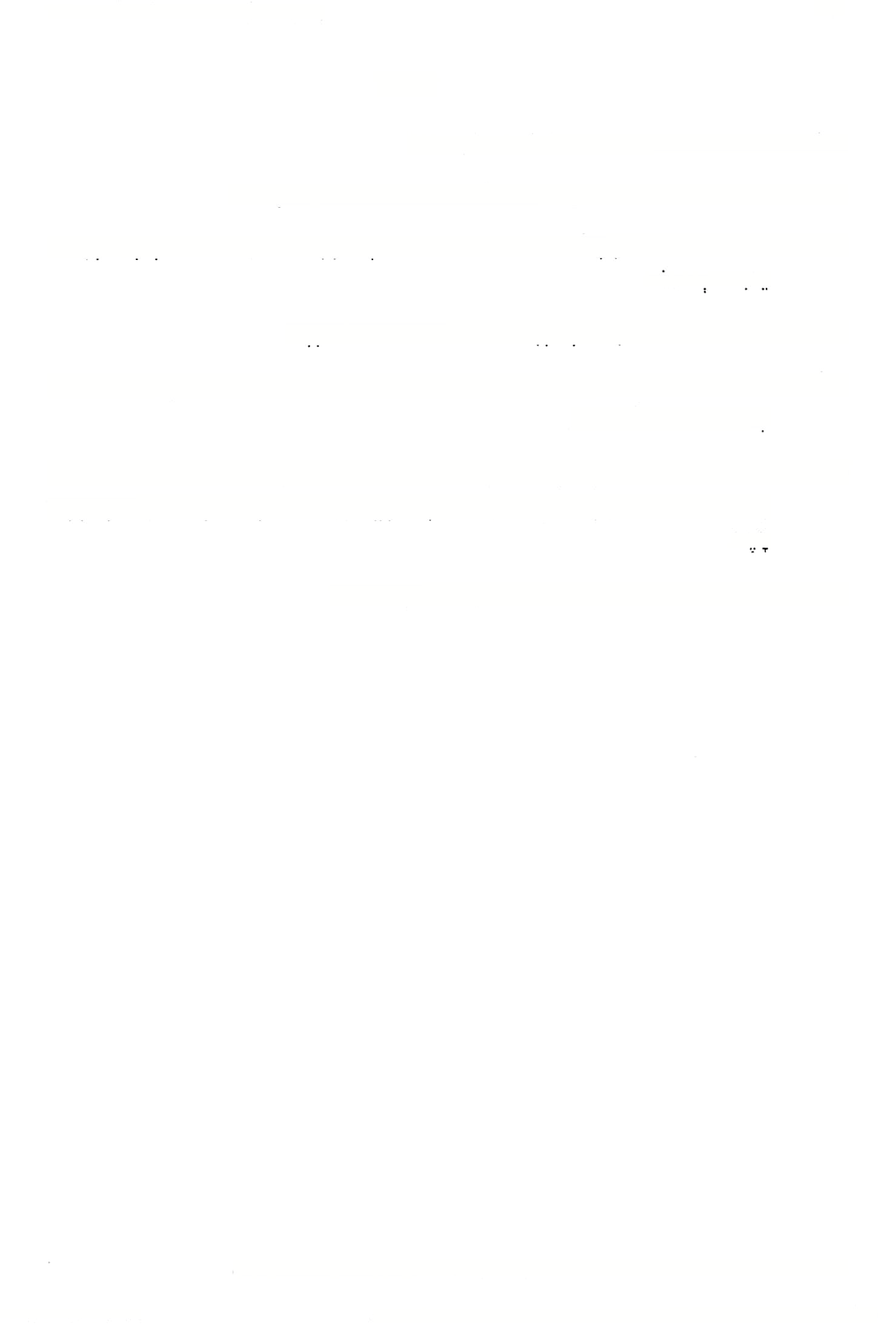 ב ה ב מ בגמ׳ מאני דפוזרא )נדר׳נ ב ועוד( = כלי חרס. והרבה יש ב מא רבותינו אמרו האי חיךגא ךיומא לא שמיה )יומא כ סע״ב> = זהרוךית השמש — "לא" שמו)ור׳ הע׳ לחירגא(. כמו שאמרו רז״ל עשרין ושית שנין קמו בהמנותייהו בהדי ישראל והדר אשתעבדו בהון)ע״ז ח ב( = עשרים ושש שנים עמדו באמונתם עם ישראל ואחר כך נשתעבדו בהם. בזוזי ובזוזי ךבזוזי) כתו׳ קיב ם(בוזזים וברזזי בוהים ד לב יא כב יב א ע״ז לח ב — כנוס׳ כי״י, ר׳ הע׳ ל״הדומי".ו הציון "במס׳ גטיז" תוספת סופרים (1 הודפס מאוצר החכמה מילון ארמי עברי לתלמוד בבלי / מלמד, עזרא ציוך בן רחמים )עמוד 589( 113141 